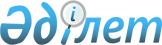 Об утверждении Правил оказания медицинской реабилитацииПриказ Министра здравоохранения Республики Казахстан от 7 октября 2020 года № ҚР ДСМ-116/2020. Зарегистрирован в Министерстве юстиции Республики Казахстан 9 октября 2020 года № 21381.      Примечание ИЗПИ!Порядок введения в действие настоящего приказа см. п. 5.       В соответствии с пунктом 6 статьи 125 Кодекса Республики Казахстан от 7 июля 2020 года "О здоровье народа и системе здравоохранения", ПРИКАЗЫВАЮ:       1. Утвердить Правила оказания медицинской реабилитации согласно приложению 1 к настоящему приказу.       2. Признать утратившими силу некоторые приказы Министерства здравоохранения Республики Казахстан согласно приложению 2 к настоящему приказу.      3. Департаменту медико-социальной помощи Министерства здравоохранения Республики Казахстан в установленном законодательством Республики Казахстан порядке обеспечить:      1) государственную регистрацию настоящего приказа в Министерстве юстиции Республики Казахстан;      2) размещение настоящего приказа на интернет-ресурсе Министерства здравоохранения Республики Казахстан;      3) в течение десяти рабочих дней после государственной регистрации настоящего приказа в Министерстве юстиции Республики Казахстан предоставление в Юридический департамент Министерства здравоохранения Республики Казахстан сведений об исполнении мероприятий, предусмотренных подпунктами 1) и 2) настоящего пункта.      4. Контроль за исполнением настоящего приказа возложить на вице-министра здравоохранения Республики Казахстан Гиниат А.      5. Настоящий приказ вводится в действие по истечении десяти календарных дней после дня его первого официального опубликования и распространяется на правоотношения, возникшие с 1 октября 2020 года. Правила оказания медицинской реабилитации  Глава 1. Общие положения      1. Настоящие Правила оказания медицинской реабилитации (далее – Правила) разработаны в соответствии с пунктом 6 статьи 125 Кодекса Республики Казахстан от 7 июля 2020 года "О здоровье народа и системе здравоохранения" (далее - Кодекс) и определяют порядок оказания медицинской реабилитации в медицинских организациях первичного, вторичного и третичного уровнях, оказывающих амбулаторную, стационарзамещающую и стационарную помощь вне зависимости от формы собственности, а также на дому и в санаторно-курортных организациях.      2. Правила определяют порядок оказания медицинской помощи по медицинской реабилитации лицам с врожденными заболеваниями, после острых состояний, хирургических вмешательств, травм, а также их последствий при лечении основного заболевания.      3. Медицинская реабилитация оказывается:       1) в рамках гарантированного объема бесплатной медицинской помощи (далее – ГОБМП) при лечении основного заболевания, а также больным туберкулезом;       2) в системе обязательного социального медицинского страхования (далее – ОСМС) по перечню заболеваний по кодам Международной статистической классификации болезней и проблем, связанных со здоровьем 10 пересмотра;      3) на платной основе за счет собственных средств граждан, средств добровольного медицинского страхования, средств работодателей и иных источников, не запрещенных законодательством Республики Казахстан.      4. Термины и определения, используемые в настоящих Правилах:      1) биосоциальные функции (далее - БСФ) – способность к самообслуживанию, ориентации в пространстве и во времени, движению, восприятию, сексуальной функции, экономической и социальной независимости, трудовой и творческой деятельности, определяемые по критериям в соответствии с международной классификацией функционирования, ограничений жизнедеятельности и здоровья;      2) портал Бюро госпитализации – единая система электронной регистрации, учета, обработки и хранения направлений пациентов на плановую госпитализацию в стационар в рамках гарантированного объема бесплатной медицинской помощи и в системе обязательного социального медицинского страхования;      3) дистанционная медицинская услуга – предоставление медицинских услуг в целях диагностики, лечения, медицинской реабилитации и профилактики заболеваний и травм, проведения исследований и оценок посредством цифровых технологий, обеспечивающее дистанционное взаимодействие медицинских работников между собой, с физическими лицами и (или) их законными представителями, идентификацию указанных лиц, а также документирование совершаемых ими действий;      4) медицинская реабилитация – комплекс медицинских услуг, направленных на сохранение, частичное или полное восстановление нарушенных и (или) утраченных функций организма пациента;      5) мобильная бригада – форма оказания комплекса услуг медицинской реабилитации в выездной форме по месту проживания пациента, который имеет реабилитационный потенциал, но не может самостоятельно передвигаться, в том числе по социальным показаниям, и нуждается в продолжении или длительном проведении мероприятий по медицинской реабилитации;      6) мультидисциплинарная группа (МДГ) – группа различных специалистов, формируемая в зависимости от характера и степени жизнедеятельности, нарушения функций и структур организма пациента, тяжести его клинического состояния;      7) реабилитационный потенциал – клинически обоснованная вероятность перспективы частичного или полного восстановления нарушенных и (или) утраченных функций организма пациента в определенный отрезок времени;      8) шкала реабилитационной маршрутизации (далее – ШРМ) – совокупный показатель оценки БСФ на основе критериев международной классификации функционирования: b- оценка функции, d – оценка активности, s- структура организма, е - факторы окружающей среды;      9) реабилитационный диагноз – диагноз, отражающий критерии оценки функциональных последствий заболевания (травмы), включающий в себя описание возникшего повреждения и последовавших за этим нарушений бытовых и профессиональных навыков и БСФ;       10) реабилитационная карта – форма первичной медицинской документации, утвержденной в соответствии с подпунктом 31) статьи 7 Кодекса, где отражены данные об объективном состоянии больного, проведенных исследованиях, результаты реабилитационного лечения;      11) международная классификация функционирования, ограничений жизнедеятельности и здоровья – классификация компонентов здоровья, ограничений жизнедеятельности и функционирования (далее – МКФ);      12) медицинская часть индивидуальной программы реабилитации пациента или лица с инвалидностью – план реабилитационных мероприятий с указанием объемов медицинских услуг, видов и сроков проведения реабилитации;      13) санаторно-курортные организации – организации, предоставляющие санаторно-курортные услуги по оздоровлению и восстановлению здоровья человека, с применением медицинских и иных услуг, природных лечебных факторов, расположенные на курортах или в лечебно-оздоровительных местностях: санаторий (для взрослых, взрослых и детей, детей), студенческий санаторий-профилакторий, детский реабилитационно-оздоровительный центр;      14) международная классификация болезней, травм и причин смерти 9-го пересмотра – документ, используемый как статистическая и классификационная основа в здравоохранении (далее – МКБ – 9);      15) международная статистическая классификация болезней и проблем, связанных со здоровьем, 10 пересмотра – документ, используемый как ведущая статистическая и классификационная основа в здравоохранении (далее – МКБ – 10). Глава 2. Порядок оказания медицинской реабилитации       5. Медицинская реабилитация осуществляется согласно стандартам организации оказания медицинской помощи и клиническим протоколам диагностики и лечения по профилям заболеваний.        6. Медицинская реабилитация оказывается:       1) в амбулаторных условиях, не предусматривающих круглосуточного медицинского наблюдения и лечения;      2) в стационарных условиях, предусматривающих круглосуточное медицинское наблюдение, лечение, уход, а также предоставление койко-места с питанием;      3) в стационарозамещающих условиях, не требующих круглосуточного медицинского наблюдения и лечения и предусматривающих медицинское наблюдение и лечение в дневное время с предоставлением койко-места;       4) на дому: при вызове медицинского работника, мобильной бригады, активном патронаже медицинскими работниками, организации лечения на дому (стационар на дому), в том числе с использованием дистанционных медицинских услуг;       5) в санаторно-курортных организациях.       7. Плановая госпитализация пациента в стационар для оказания медицинской реабилитации осуществляется через портал Бюро госпитализации согласно подпункту 82) статьи 7 Кодекса.       8. При госпитализации пациента в стационар оформляется медицинская карта по форме, утвержденной в соответствии с подпунктом 31) статьи 7 Кодекса, в электронном формате.       9. Медицинская реабилитация осуществляется при лечении основного заболевания, а также после острых состояний, хирургических вмешательств и травм, при хронических заболеваниях и (или) состояниях пациентам с ограничением жизнедеятельности, нарушением функций и структур с учетом реабилитационного потенциала.        10. Уровень оказания медицинской реабилитации определяется в зависимости от нозологии, степени тяжести состояния пациента и нарушений БСФ на основе критериев МКФ с участием специалистов МДГ согласно ШРМ в соответствии с приложениями 1,2,3,4,5,6,7,8,9,10 и 11 к настоящим Правилам.       11. Медицинская реабилитация проводится в медицинских организациях следующего уровня:       1) первичный уровень – медицинские организации первичной медико-санитарной помощи, имеющие в своей структуре кабинет/отделение реабилитации, дневной стационар и оказывающие медицинскую реабилитацию пациентам, состояние которых оценивается от 1 до 2-х баллов по ШРМ;      2) вторичный уровень – медицинские организации, имеющие в своей структуре специализированные отделения и (или) центры, осуществляющие медицинскую реабилитацию в амбулаторных, стационарозамещающих и стационарных условиях, оказывающие медицинскую реабилитацию пациентам, состояние которых оценивается от 2-х до 4-х баллов по ШРМ;      3) третичный уровень – специализированные медицинские организации, имеющие в своей структуре отделения и (или) центры, оказывающие медицинскую реабилитацию, в том числе с применением высокотехнологичных услуг, в амбулаторных, стационарозамещающих и стационарных условиях, пациентам, состояние которых оценивается от 2-х до 4-ти баллов по ШРМ.      12. Медицинская реабилитация проводится пациентам в зависимости от показаний и противопоказаний к проведению услуг, оценки состояния пациента согласно МКФ, ограничений жизнедеятельности и здоровья, уровня реабилитационного потенциала, периода течения заболевания или состояния.      13. Медицинская реабилитация включает три этапа:      1) первый этап – медицинская реабилитация в остром и подостром периодах заболевания, а также при оперативных вмешательствах, травмах. Первый этап проводится в структурных подразделениях стационаров (отделения реанимации и интенсивной терапии или специализированное профильное отделение), оказывающих специализированную, в том числе высокотехнологичную медицинскую помощь, после консультации врача-реабилитолога для профилактики осложнений и ускорения функционального восстановления в рамках лечения основного заболевания согласно клиническим протоколам.      На первом этапе проведение мероприятий по ранней медицинской реабилитации осуществляется врачом реабилитологом и/или профильным специалистом, прошедшим обучение по вопросам медицинской реабилитации. Медицинская реабилитация основного заболевания проводится после стабилизации жизненно-важных функций.      При завершении курса лечения основного заболевания и первого этапа медицинской реабилитации профильный специалист совместно с врачом-реабилитологом определяет потенциал пациента и формирует впервые установленный реабилитационный диагноз, маршрут пациента по ШРМ и направление пациента на последующие этапы (второй или третий) реабилитации с оформлением выписного эпикриза.      Направление на второй или третий этапы реабилитации проводится в течение месяца с момента выписки из стационара, за исключением новых случаев или обострений сопутствующих заболеваний. Срок действия оценки ШРМ и критериев МКФ составляет 30 календарных дней между этапами реабилитации.      В случае отсутствия у пациентов показаний к госпитализации и необходимости проведения первого этапа реабилитации в стационарных условиях, пациент после оказания медицинской помощи и завершения лечения основного заболевания, направляется на второй или третий этап реабилитации.      В случае необходимости продолжения пациентом реабилитационных мероприятий, но отсутствия профильных специалистов и/или врачей реабилитологов в медицинской организации, оказывающих реабилитационную помощь, определение ШРМ и разработка индивидуального плана реабилитации обеспечивается путем телемедицины с участием МДГ профильных специалистов, специализированных реабилитационных медицинских организаций;       2) второй этап – медицинская реабилитация проводится в специализированных отделениях или на реабилитационных койках республиканских организаций здравоохранения, специализированных реабилитационных центров, многопрофильных стационаров.        Второй этап проводится в течении 9 месяцев от начала заболевания с длительностью лечения в зависимости от нозологии, степени тяжести состояния пациента, нарушений БСФ на основе критериев МКФ с участием специалистов МДГ.        Длительность одного курса лечения и кратность второго этапа определяется по заключению врача-реабилитолога или МДГ по ШРМ, критериям МКФ, по степени тяжести состояния пациента.       При проведении нескольких курсов медицинской реабилитации в течение второго этапа, каждый курс считать новым случаем. Длительность интервала между курсами второго этапа составляет не менее 30 дней.      При переводе пациента после первого этапа из профильного отделения в реабилитационное отделение в пределах одной медицинской организации, из одной медицинской организации в другую для проведения второго этапа медицинской реабилитации считать его новым случаем реабилитации;      В случае отсутствия у пациентов показаний к проведению второго этапа реабилитации в специализированных отделениях или на реабилитационных койках, организациях здравоохранения, специализированных реабилитационных центрах, многопрофильных стационарах, пациент по завершению лечения основного заболевания направляется на третий этап реабилитации;      При создании направления на второй этап медицинской реабилитации в информационной системе используется двойное кодирование: в качестве основного диагноза указывается код основного диагноза или операции; уточняющего диагноза – код из перечня XXI класса (Z) согласно Приложению 12 настоящих Правил.       3) третий этап проводится после завершения лечения основного заболевания, при врожденных заболеваниях и при сохранении БСФ после оценки критериев МКФ. В случае, не требующем продолжения медицинской реабилитации первого и/или второго этапа, пациент получает третий этап медицинской реабилитации согласно ШРМ в соответствии с приложениями 1,2,3,4,5,6,7,8,9,10 и 11 к настоящим Правилам.      Медицинская реабилитация третьего этапа проводится в амбулаторно-поликлинических организациях, дневных стационарах, круглосуточных стационарах, реабилитационных центрах, санаторно-курортных организациях, стационарах на дому, в том числе посредством дистанционной медицинской услуги.      При создании направления на третий этап медицинской реабилитации в информационной системе используется двойное кодирование: Основной диагноз: код реабилитации (Z) согласно профилю заболевания и уточняющий диагноз: код заболевания.       Медицинская реабилитация третьего этапа при сохранении реабилитационного потенциала проводится по кратности и длительности индивидуально.        14. На втором и третьем этапах врач-реабилитолог или МДГ на каждого пациента в начале и по окончании реабилитационных мероприятий заносит в медицинскую карту и информационную систему реабилитационный диагноз согласно ШРМ в соответствии с приложениями 1,2,3,4,5,6,7,8,9,10 и 11 к настоящим Правилам, уровня оказания реабилитации (амбулаторный, выездная форма, с использованием дистанционных медицинских услуг, дневной стационар, стационар на дому, круглосуточный стационар).      Врач ПМСП направляет пациента на дальнейшее проведение реабилитационных мероприятий, в том числе с использованием дистанционных медицинских услуг на основании заключения врача-реабилитолога или МДГ, где указана дата следующей явки, ШРМ и место проведения.      Длительность курса медицинской реабилитации, перечень и объем услуг определяется на основании заключения врача- реабилитолога или МДГ с учетом базового лечения основного заболевания с оформлением медицинской части индивидуальной программы реабилитации пациента.      При выписке пациента оценивается эффективность проведенных реаблитационных мероприятий, в медицинской карте указывается реабилитационный диагноз с оценкой ШРМ и критериев МКФ, состояние пациента при выписке: с улучшением, без изменения, с ухудшением.      Индивидуальная программа пациента медицинской реабилитации прекращается в случае:        ухудшения состояния пациента;       развития осложнений основного и/или сопутствующих заболеваний;      по инициативе пациента.      Данный этап оформляется как законченный случай с занесением в информационную систему с оценкой ШРМ и критериев МКФ.      При первичном обращении пациента в ПМСП, нуждающегося в медицинской реабилитации, врач ПМСП направляет пациента на консультацию к врачу-реабилитологу или МДГ для формирования первичного реабилитационного диагноза на основании критериев МКФ, с определением маршрута пациента по ШРМ с направлением на этапы реабилитации (второй или третий) и оформлением медицинской части индивидуального плана реабилитации, в том числе с использованием дистанционных медицинских услуг.      15. В стационаре и ПМСП проводится заседание МДГ по решению врача-реабилитолога, в случае отсутствия профильных специалистов и/или врачей реабилитологов в медицинской организации, с целью определения ШРМ и разработки индивидуального плана реабилитации, обеспечивается возможность проведения МДГ со специализированной реабилитационной медицинской организацией, имеющей в своем штате соответствующего профильного специалиста при помощи дистанционных медицинских услуг.      По итогам заседания МДГ составляется общее заключение в медицинской карте пациента и вводятся данные в информационную систему.      По заключению МДГ пациенту, имеющему выраженное нарушение функций, полностью зависимому от посторонней помощи в осуществлении самообслуживания, перемещения и общения и не имеющего перспективы восстановления функций и (или) жизнедеятельности (реабилитационный потенциал исчерпан), помощь оказывается в медицинских организациях, осуществляющих оказание паллиативной помощи и на дому.      По заключению МДГ пациенту, не имеющему перспективы восстановления функций и (или) жизнедеятельности (по ШРМ) реабилитационные мероприятия не проводятся.      На первом этапе МДГ не создается, а перевод пациента на следующий этап проводится на основании консультации врача-реабилитолога и специалиста по профильному заболеванию.      16. Состояние пациента по ШРМ оценивается при поступлении в круглосуточный или дневной стационар, или при обращении в организацию ПМСП по максимально выраженному критерию МКФ.      Принцип оценки нарушений функций основывается на анатомо-физиологическом признаке.      Каждый из критериев МКФ имеет свое значение от 0 до 5 для характеристики выраженности имеющихся нарушений, которые отражаются в ШРМ в баллах.      Пациенты со степенью нарушения по критериям МКФ:      0 баллов исключаются из группы нуждающихся в медицинской реабилитации и при наличии медицинских показаний получают лечение или динамическое наблюдение по основному заболеванию согласно клиническим протоколам.      1 балл – минуя второй этап медицинской реабилитации получают медицинскую реабилитацию в условиях профилактория, санатория, отделения или кабинета реабилитации медицинских организаций, оказывающих амбулаторно-поликлиническую помощь, а также в амбулаторных условиях с использованием дистанционных медицинских услуг по направлению врача ПМСП согласно заключения врача-реабилитолога или МДГ;       2-3-4 балла – в условиях многопрофильного стационара, специализированного реабилитационного центра, дневного стационара (специализированный реабилитационный центр, санаторий, специализированный санаторий), профилактория, отделения или кабинетов реабилитаций медицинских организаций, оказывающих амбулаторно-поликлиническую помощь, а также в амбулаторных условиях с использованием выездных форм, дистанционных медицинских услуг по направлению врача ПМСП согласно заключения врача реабилитолога или МДГ;        5 баллов (реабилитационный потенциал отсутствует) - для пациентов, нуждающихся в оказании паллиативной помощи в условиях круглосуточного стационара, специализированных учреждений, стационара на дому с участием мобильной бригады.        17. ШРМ используется для описания реабилитационного статуса пациента на всех этапах медицинской реабилитации.        Оценка эффективности реабилитационных мероприятий проводится врачом – реабилитологом или МДГ по завершению третьего этапа реабилитации.        Дети и подростки, имеющие хроническое течение заболевания и находящиеся на динамическом наблюдении, проходят поддерживающую медицинскую реабилитацию третьего этапа регулярно 2-3 раза в год с целью предупреждения осложнений.        Взрослые, прошедшие все этапы реабилитации и подлежащие динамическому наблюдению, проходят поддерживающую медицинскую реабилитацию третьего этапа ежегодно по рекомендации врача-реабилитолога или МДК по направлению врача ПМСП.        18. Для детей первого года жизни медицинская реабилитация осуществляется в соответствии с клиническими протоколами диагностики и лечения с оценкой каждые три месяца нервно-психического развития на уровнях ПМСП или кабинетах - катамнеза врачами педиатрами или неонатологами.       Детей, длительно находящихся на искусственной вентиляции легких, после последствий перенесенных воспалительных болезней центральной нервной системы, а также отдельных состояний, возникающих в перинатальном периоде после стабилизации жизненно-важных функций, достижения нормального обязательного нутритивного статуса, осмотра профильных специалистов и их согласования переводят из стационара/родильного дома на второй этап медицинской реабилитации для проведения реабилитационных мероприятий.      Перевод из стационара/родильного дома в реабилитационное или профильное отделение, в том числе и для реабилитационной помощи, считается новым случаем.      19. Медицинская реабилитация после перенесенной коронавирусной инфекции, осуществляется в специализированных отделениях или на реабилитационных койках, амбулаторно-поликлинических организациях, дневных стационарах, круглосуточных стационарах, реабилитационных центрах, санаторно-курортных организациях, стационарах на дому, в том числе в условиях оказания дистанционных медицинских услуг.      Пациентам, перенесшим коронавирусную инфекцию медицинская реабилитация проводится в зависимости от оценки состояния пациента согласно МКФ, уровня реабилитационного потенциала, течения болезни согласно настоящих Правил и клинических протоколов диагностики и лечения по медицинской реабилитации.      Пациенты, перенесшие коронавирусную инфекцию при уровне сатурации ниже 95 %, поражении легких выше 50%, поражении легких 25% с сопутствующими заболеваниями, одышкой по шкале Борга превышающая норму, наличии кислородной поддержки, в анамнезе лечение в отделении реанимации и интенсивной терапии направляются на второй этап медицинской реабилитации.      Пациенты, перенесшие коронавирусную инфекцию при уровне сатурации ниже 95 %, поражении легких выше 50%, поражении легких 25% с сопутствующими заболеваниями, одышкой по шкале Борга превышающая норму, без кислородной поддержки, в анамнезе лечение в отделении реанимации и интенсивной терапии направляются на третий этап медицинской реабилитации.       20. В случаях приезда гражданина Казахстана из другой страны после проведенного лечения основного заболевания и требующего дальнейшей реабилитации, копия выписки из медицинской карты предоставляется пациентом в организацию ПМСП по месту жительства (фактического пребывания) пациента. Врач ПМСП направляет пациента на медицинскую реабилитацию на основании рекомендации врача-реабилитолога или МДГ с определением ШРМ в соответствии с критериями МКФ.       21. Общими противопоказаниями для проведения медицинской реабилитации по основному заболеванию являются:      1) часто повторяющиеся или обильные кровотечения различного происхождения;      2) фебрильная лихорадка или субфебрильная лихорадка неизвестного происхождения;      3) острые инфекционные заболевания;      4) острый остеомиелит;      5) острый тромбоз глубоких вен;      6) осложненные нарушения ритма сердца, сердечной недостаточности      7) активная стадия всех форм туберкулеза;      8) злокачественные новообразования (IV клиническая группа);      9) недостаточность функции дыхания III степени и более;      10) различные гнойные (легочные) заболевания, при значительной интоксикации;      11) заболевания в стадии декомпенсации, а именно, некорректируемые метаболические болезни (сахарный диабет, микседема, тиреотоксикоз и другие), функциональная недостаточность печени, поджелудочной железы III степени;      12) эпилепсия в приступный период      13) психические заболевания с десоциализацией личности, с расстройством эмоций и поведения;      14) гнойные болезни кожи, заразные болезни кожи (чесотка, грибковые заболевания и другие);      15) анемия 2-3 степени      16) дистрофия 3 степени      22. Медицинская реабилитация взрослых и детей больных туберкулезом осуществляется по кодам МКБ – 10 согласно стандарту в области здравоохранения, утвержденному в соответствии с подпунктом 32) пункта 1 статьи 7 Кодекса.      При формировании диагноза для лиц, перенесших туберкулез, используется двойное кодирование с указанием кода основного диагноза по коду XXI класса МКБ – 10 и уточняющего диагноза по кодам МКБ – 10.      23. Медицинская реабилитация взрослых и детей больных наркологическими и психическими заболеваниями осуществляется по кодам МКБ – 10 согласно стандарту в области здравоохранения, утвержденному в соответствии с подпунктом 32) пункта 1 статьи 7 Кодекса.      24. Медицинская реабилитация на всех этапах осуществляется согласно перечню диагнозов по кодам МКБ – 10 и перечню операций (манипуляций) по кодам МКБ – 9 с указанием уточняющего диагноза по коду XXI класса МКБ – 10 согласно приложению 12 к настоящим Правилам.      25. Дистанционные медицинские услуги по медицинской реабилитации являются вариантом телемедицины, предусматривающим использование информационно-коммуникационных связей для обмена информацией о здоровье и предоставления услуг здравоохранения независимо от географических, временных, социальных и культурных барьеров.       При осуществлении дистанционной реабилитации необходимым требованием является соблюдение и обеспечение сохранности, конфиденциальности персональных медицинских данных (сбор, обработка, хранение, защита).       Медицинская реабилитация с использованием дистанционных медицинских услуг и информационных технологий, а также мобильными бригадами в выездной форме оказывается нуждающимся в продолжении или длительном проведении мероприятий по медицинской реабилитации, пациентам, имеющим реабилитационный потенциал, но не способным самостоятельно передвигаться, а также по социальным и эпидемиологическим показаниям. Шкала реабилитационной маршрутизации на основе критериев МКФ с  заболеваниями опорно-двигательного аппарата и периферической нервной  системы и туберкулезным поражением опорно-двигательного аппарата Шкала реабилитационной маршрутизации на основе критериев МКФ с заболеваниями сердечно-сосудистой системы Шкала реабилитационной маршрутизации на основе критериев с поражением центральной нервной системы и туберкулезным поражением центральной  нервной системы Шкала реабилитационной маршрутизации на основе критериев МКФ детей, перенесших заболевания в перинатальном периоде Шкала реабилитационной маршрутизации на основе критериев МКФ после оперативного лечения с пороками развития и заболеваниями сердечно-сосудистой системы Шкала реабилитационной маршрутизации на основе критериев МКФ после оперативного лечения с пороками и заболеваниями желудочно-кишечного тракта и туберкулезным поражением желудочно-кишечного трактотуберкулезом Шкала реабилитационной маршрутизации на основе критериев МКФ после оперативного лечения с пороками и заболеваниями легких и туберкулезным поражением легких Шкала реабилитационной маршрутизации на основе критериев МКФ после оперативного лечения по поводу туберкулеза легких Шкала реабилитационной маршрутизации на основе критериев МКФ детей с имплантацией электромагнитного слухового аппарата Шкала реабилитационной маршрутизации на основе критериев МКФ после оперативного лечения с заболеваниями и пороками мочеполовой системы и туберкулезным поражением почек Шкала реабилитационной маршрутизации на основе критериев МКФ пациентов с внебольничной пневмонией, в том числе с коронавирусной пневмонией Перечень диагнозов по кодам МКБ 10 и операций (манипуляций) по кодам МКБ – 9 с указанием уточняющего диагноза по коду XXI класса МКБ – 10 медицинской реабилитации II - Ш этапов в рамках ГОБМП и в системе ОСМС      Примечание       коды, подлежат госпитализации в специализированные реабилитационные центры республиканского значения и в специализированные отделения или на реабилитационныекойки организаций здравоохранения Перечень утративших силу некоторых приказов Министерства здравоохранения республики Казахстан       1) Приказ Министра здравоохранения и социального развития Республики Казахстан от 27 февраля 2015 года № 98 "Об утверждении Правил восстановительного лечения и медицинской реабилитации, в том числе детской медицинской реабилитации" (зарегистрирован в Реестре государственной регистрации нормативных правовых актов за № 10678, опубликован 20 апреля 2015 года в информационно-правовой системе "Әділет");       2) подпункт 2) пункта 1 приказа Министра здравоохранения Республики Казахстан от 29 августа 2019 года № ҚР ДСМ-120 "О внесении изменений в некоторые приказы Министерства здравоохранения Республики Казахстан" (зарегистрирован в Реестре государственной регистрации нормативных правовых актов за № 19317, опубликован 3 сентября 2019 года в эталонном контрольном банке нормативных правовых актов Республики Казахстан в электронном виде);       3) приказ Министра здравоохранения Республики Казахстан от 10 февраля 2020 года № ҚР ДСМ-9/2020 "О внесении изменения в приказ Министра здравоохранения и социального развития Республики Казахстан от 27 февраля 2015 года № 98 "Об утверждении Правил восстановительного лечения и медицинской реабилитации, в том числе детской медицинской реабилитации" (зарегистрирован в Реестре государственной регистрации нормативных правовых актов № 20022, опубликован 13 февраля 2020 года в Эталонном контрольном банке нормативных правовых актов Республики Казахстан в электронном виде).© 2012. РГП на ПХВ «Институт законодательства и правовой информации Республики Казахстан» Министерства юстиции Республики Казахстан      Министр здравоохранения  Республики Казахстан       Министр здравоохранения  Республики Казахстан А. ЦойПриложение 1 к приказу
Министра здравоохранения
Республики Казахстан
от 7 октября 2020 года
№ ҚР ДСМ-116/2020Приложение 1 к приказу
Министра здравоохранения
Республики Казахстан
от 7 октября 2020 года
№ ҚР ДСМ-116/2020Приложение 1
к Правилам оказани
медицинской реабилитации Код критерия МКФ Наименование критерия Описание реабилитационного диагноза по МКФ Реабилитационный потенциал на основе оценки БСФ Реабилитационный потенциал на основе оценки БСФ Шкала маршрутизации, в баллахb280Ощущение болиb280.0Ощущение болиОтсутствие болевого синдромаВысокий потенциалВысокий потенциал0b280.1Ощущение болиИмеются незначительные болевые ощущения при физической нагрузкеВысокий потенциалВысокий потенциал1b280.2Ощущение болиУмеренно выраженный болевой синдром во время ходьбы, незначительно выраженный болевой синдром в покое (1-3 балла по визуальной аналоговой шкале боли (ВАШ).Средний потенциалСредний потенциал2b280.3Ощущение болиУмеренно выраженный болевой синдром в покое (4-6 баллов по ВАШ)Средний потенциалСредний потенциал3b280.4Ощущение болиВыраженный болевой синдром в покое (7-8 баллов по ВАШ), усиливающийся при движении.Низкий потенциалНизкий потенциал4b280.5Ощущение болиВыраженный болевой синдром в покое (7-8 баллов по ВАШ), усиливающийся при движении.Потенциал отсутствуетПотенциал отсутствует5d230Выполнение повседневного распорядкаd230.0Выполнение повседневного распорядкаОтсутствие значимых нарушений жизнедеятельности, может вернуться к прежнему образу жизни (работа, обучение), поддерживать прежний уровень активности и социальной жизниВысокий потенциалВысокий потенциал0d230.1Выполнение повседневного распорядкаМожет справляться со своими делами без посторонней помощи; не способен выполнять ту активность, которая была до заболевания (управление транспортным средством, чтение, письмо, танцы, работа и др.),Высокий потенциалВысокий потенциал1d230.2Выполнение повседневного распорядкаНезначительное ограничение возможностей самообслуживания, самостоятельно одевается, раздевается, ходит в туалет, ест и выполняет др. виды повседневной активности;Средний потенциалСредний потенциал2d230.3Выполнение повседневного распорядкаВыраженное ограничение возможностей передвижения, нуждается в дополнительных средствах опоры – ходунки или самостоятельно передвигается в коляске. Перемещение ограничено пределами стационарного отделения. Не может ходить по лестницеСредний потенциалСредний потенциал3d230.4Выполнение повседневного распорядкаРезко выраженное ограничение возможностей самообслуживания и при выполнении всех повседневных задач: одевание, раздевание, туалет;Низкий потенциалНизкий потенциал4d230.5Выполнение повседневного распорядкаВозможности самообслуживания отсуствуютПотенциал отсутствуетПотенциал отсутствует5Приложение 2
к Правилам оказания
медицинской реабилитацииПриложение 2
к Правилам оказания
медицинской реабилитацииПриложение 2
к Правилам оказания
медицинской реабилитации Код критерия МКФ Наименование критерия Описание реабилитационного диагноза по МКФ Реабилитационный потенциал на основе оценки БСФ Реабилитационный потенциал на основе оценки БСФ Шкала маршрутизации, в баллахb410Функции сердцаb410.0Функции сердцаПациент может выполнять физическую нагрузку выше обычной без слабости, сердцебиения, одышки.Высокий потенциалВысокий потенциал0b410.1Функции сердцаОбычная физическая нагрузка не вызывает выраженного утомления, слабости, одышки или сердцебиения. Стенокардия развивается при значительном, ускоренном или особо длительном напряжении (усилии). Тест шестиминутной ходьбы (ТШМ) >425 м.Высокий потенциалВысокий потенциал1b410.2Функции сердцаВ покое какие-либо патологические симптомы отсутствуют, обычная физическая нагрузка вызывает слабость, утомляемость, сердцебиение, одышку, стенокардия развивается при ходьбе на расстояние > 500 м по ровной местности, при подъеме на > 1 пролет обычных ступенек, в нормальном темпе, при обычных условиях.ТШМ = 301-425 м.Средний потенциалСредний потенциал2b410.3Функции сердцаСтенокардия возникает при ходьбе от 100 до 500 м по ровной местности, при подъеме на 1 пролет обычных ступенек, в нормальном темпе, при обычных условиях. ТШМ = 150-300 мСредний потенциалСредний потенциал3b410.4Функции сердцаБольной комфортно чувствует себя только в состоянии покоя, малейшие физические нагрузки приводят к появлению слабости, сердцебиения, одышки, болям в сердце. ТШМ < 150 м;Низкий потенциалНизкий потенциал4b410.5Больной комфортно чувствует себя только в состоянии покоя, малейшие физические нагрузки приводят к появлению слабости, сердцебиения, одышки, болям в сердце.Потенциал отсутствуетПотенциал отсутствует5d230Выполнение повседневного распорядкаd230.0Выполнение повседневного распорядкаОтсутствие значимых нарушений жизнедеятельности, может вернуться к прежнему образу жизни (работа, обучение), поддерживать прежний уровень активности и социальной жизниВысокий потенциалВысокий потенциал0d230.1Выполнение повседневного распорядкаМожет справляться со своими делами без посторонней помощи; не способен выполнять ту активность, которая была до заболевания (управление транспортным средством, чтение, письмо, танцы, работа и др.),Высокий потенциалВысокий потенциал1d230.2Выполнение повседневного распорядкаНезначительное ограничение возможностей самообслуживания, самостоятельно одевается, раздевается, ходит в туалет, ест и выполняет др. виды повседневной активности;Средний потенциалСредний потенциал2d230.3Выполнение повседневного распорядкаВыраженное ограничение возможностей передвижения, нуждается в дополнительных средствах опоры – ходунки или самостоятельно передвигается в коляске. Перемещение ограничено пределами стационарного отделения. Не может ходить по лестницеСредний потенциалСредний потенциал3d230.4Выполнение повседневного распорядкаРезко выраженное ограничение возможностей самообслуживания и при выполнении всех повседневных задач: одевание, раздевание, туалет;Низкий потенциалНизкий потенциал4d230.5Выполнение повседневного распорядкаВозможности самообслуживания отсуствуютПотенциал отсутствуетПотенциал отсутствует5Приложение 3
к Правилам оказания
медицинской реабилитацииПриложение 3
к Правилам оказания
медицинской реабилитацииПриложение 3
к Правилам оказания
медицинской реабилитации Код критерия МКФ Наименование критерия Описание реабилитационного диагноза по МКФ Реабилитационный потенциал на основе оценки БСФ Реабилитационный потенциал на основе оценки БСФ Шкала маршрутизации, в баллах b110 Функции центральной нервной системыb110.0Функции центральной нервной системыОтсутствие значимых нарушений в деятельности нервной системыВысокий потенциалВысокий потенциал0b110.1Функции центральной нервной системыНезначительные нарушения в деятельности нервной системы (неврологическом статусеВысокий потенциалВысокий потенциал1b110.2Функции центральной нервной системыУмеренные нарушения в деятельности нервной системыСредний потенциалСредний потенциал2b110.3Функции центральной нервной системыВыраженные нарушения в деятельности нервной системыСредний потенциалСредний потенциал3b110.4Функции центральной нервной системыРезко выраженные нарушения неврологического статусаНизкий потенциалНизкий потенциал4b110.5Функции центральной нервной системыРезко выраженные нарушения неврологического статусаПотенциал отсутствуетПотенциал отсутствует5d230Выполнение повседневного распорядкаd230.0Выполнение повседневного распорядкаОтсутствие значимых нарушений жизнедеятельности, может вернуться к прежнему образу жизни (работа, обучение), поддерживать прежний уровень активности и социальной жизниВысокий потенциалВысокий потенциал0d230.1Выполнение повседневного распорядкаМожет справляться со своими делами без посторонней помощи; не способен выполнять ту активность, которая была до заболевания (управление транспортным средством, чтение, письмо, танцы, работа и др.),Высокий потенциалВысокий потенциал1d230.2Выполнение повседневного распорядкаНезначительное ограничение возможностей самообслуживания, самостоятельно одевается, раздевается, ходит в туалет, ест и выполняет др. виды повседневной активности;Средний потенциалСредний потенциал2d230.3Выполнение повседневного распорядкаВыраженное ограничение возможностей передвижения, нуждается в дополнительных средствах опоры – ходунки или самостоятельно передвигается в коляске. Перемещение ограничено пределами стационарного отделения. Не может ходить по лестницеСредний потенциалСредний потенциал3d230.4Выполнение повседневного распорядкаРезко выраженное ограничение возможностей самообслуживания и при выполнении всех повседневных задач: одевание, раздевание, туалет;Низкий потенциалНизкий потенциал4d230.5Выполнение повседневного распорядкаВозможности самообслуживания отсуствуютПотенциал отсутствуетПотенциал отсутствует5Приложение 4
к Правилам оказания
медицинской реабилитацииПриложение 4
к Правилам оказания
медицинской реабилитацииПриложение 4
к Правилам оказания
медицинской реабилитации Код критерия МКФ Наименование критерия Описание реабилитационного диагноза по МКФ Реабилитационный потенциал на основе оценки БСФ Реабилитационный потенциал на основе оценки БСФ Шкала маршрутизации, в баллах b110 Функции центральной нервной системыb110.0Функции центральной нервной системыОтсутствие значимых нарушений в деятельности нервной системы (отсутствие непроизвольных сокращений больших мышц или всего тела, вызванные положением тела, равновесием и угрожающими стимулами, отсутствие нарушений функции, связанной с контролем и координацией произвольных движений, отсутствие нарушений, связанных с напряжением мышц в покое и сопротивлением, оказываемые при пассивном движении, др.).Высокий потенциалВысокий потенциал0b110.1Функции центральной нервной системыНезначительные нарушения в деятельности нервной системы (наличие непроизвольные сокращения больших мышц или всего тела, вызванные положением тела, равновесием и угрожающими стимулами, незначительные нарушения функции, связанной с контролем и координацией произвольных движений,незначительные нарушения, связанные с напряжением мышц в покое и сопротивлением, оказываемые при пассивном движении и др.)Высокий потенциалВысокий потенциал1b110.2Функции центральной нервной системыУмеренные нарушения в деятельности нервной системы (непроизвольные сокращения больших мышц или всего тела, вызванные положением тела, равновесием и угрожающими стимулами, нарушения функции, связанной с контролем и координацией произвольных движений,незначительные нарушения, связанные с напряжением мышц в покое и сопротивлением, оказываемым при пассивном движении)Средний потенциалСредний потенциал2b110.3Функции центральной нервной системыВыраженные нарушения в деятельности нервной системы (непроизвольные сокращения больших мышц или всего тела, вызванные положением тела, равновесием и угрожающими стимулами, нарушения функции, связанной с контролем и координацией произвольных движений, выраженные нарушения, связанные с напряжением мышц в покое и сопротивлением, оказываемым при пассивном движении, др.)Средний потенциалСредний потенциал3b110.4Функции центральной нервной системыРезко выраженные нарушения неврологического статуса (непроизвольные сокращения больших мышц или всего тела, вызванные положением тела, равновесием и угрожающими стимулами, нарушения функции, связанной с контролем и координацией произвольных движений, резко выраженные нарушения, связанные с напряжением мышц в покое и сопротивлением, оказываемым при пассивном движении и др.)Низкий потенциалНизкий потенциал4b110.5Функции центральной нервной системыКрайне резко выраженные нарушения неврологического статуса (непроизвольные сокращения больших мышц или всего тела, вызванные положением тела, равновесием и угрожающими стимулами, нарушения функции, связанной с контролем и координацией произвольных движений, резко выраженные нарушения, связанные с напряжением мышц в покое и сопротивлением, оказываемым при пассивном движении и др.)Низкий потенциалНизкий потенциал4d299Психофизическое развитиеd299.0Психофизическое развитиеПсихофизическое развитие соответствует возрастуВысокий потенциалВысокий потенциал0d299.1Психофизическое развитиеНезначительные отклонения психофизического развитияВысокий потенциалВысокий потенциал1d299.2Психофизическое развитиеУмеренные отклонения психофизического развитияСредний потенциалСредний потенциал2d299.3Психофизическое развитиеВыраженные отклонения психофизического развитияСредний потенциалСредний потенциал3d299.4Психофизическое развитиеРезко выраженные отклонения психофизического развитияНизкий потенциалНизкий потенциал4d299.5Психофизическое развитиеРезко выраженные отклонения психофизического развитияПотенциал отсутствуетПотенциал отсутствует5Приложение 5
к Правилам оказания
медицинской реабилитацииПриложение 5
к Правилам оказания
медицинской реабилитацииПриложение 5
к Правилам оказания
медицинской реабилитации Код критерия МКФ Наименование критерия Описание реабилитационного диагноза по МКФ Реабилитационный потенциал на основе оценки БСФ Реабилитационный потенциал на основе оценки БСФ Шкала маршрутизации, в баллахb410Функции сердечно-сосудистой системыb410.0Функции сердечно-сосудистой системыОтсутствие значимых нарушений (отсутствие нарушений ритма, тахикардии, одышки, артериальной гипертензии)Высокий потенциалВысокий потенциал0b410.1Функции сердечно-сосудистой системыНезначительные нарушенияВысокий потенциалВысокий потенциал1b410.2Функции сердечно-сосудистой системыУмеренные нарушенияСредний потенциалСредний потенциал2b410.3Функции сердечно-сосудистой системыВыраженные нарушенияСредний потенциалСредний потенциал3b410.4Функции сердечно-сосудистой системыРезко выраженные нарушенияНизкий потенциалНизкий потенциал4b410.5Функции сердечно-сосудистой системыКрайне выраженные нарушенияПотенциал отсутствуетПотенциал отсутствует5d230Выполнение повседневного распорядкаd230.0Выполнение повседневного распорядкаОтсутствие значимых нарушений жизнедеятельности,может поддерживать прежний уровень активностиВысокий потенциалВысокий потенциал0d230.1Выполнение повседневного распорядкаНезначительные нарушения жизнедеятельности и повседневной активностиВысокий потенциалВысокий потенциал1d230.2Выполнение повседневного распорядкаУмеренные ограничения активностиСредний потенциалСредний потенциал2d230.3Выполнение повседневного распорядкаВыраженное ограничение активности и возможностей передвиженияСредний потенциалСредний потенциал3d230.4Выполнение повседневного распорядкаРезкое снижение активностиНизкий потенциалНизкий потенциал4d230.5Выполнение повседневного распорядкаКрайне резкое снижение активностиПотенциал отсутствуетПотенциал отсутствует5Приложение 6
к Правилам оказания
медицинской реабилитацииПриложение 6
к Правилам оказания
медицинской реабилитацииПриложение 6
к Правилам оказания
медицинской реабилитации Код критерия МКФ Наименование критерия Описание реабилитационного диагноза по МКФ Реабилитационный потенциал на основе оценки БСФ Реабилитационный потенциал на основе оценки БСФ Шкала маршрутизации, в баллахb515Функции пищеваренияb515.0Функции пищеваренияОтсутствие значимых нарушенийВысокий потенциалВысокий потенциал0b515.1Функции пищеваренияНезначительные нарушенияВысокий потенциалВысокий потенциал1b515.2Функции пищеваренияУмеренные нарушенияСредний потенциалСредний потенциал2b515.3Функции пищеваренияВыраженные нарушенияСредний потенциалСредний потенциал3b515.4Функции пищеваренияРезко выраженные нарушенияНизкий потенциалНизкий потенциал4b515.5Функции пищеваренияКрайне выраженные нарушенияПотенциал отсутствуетПотенциал отсутствует5d230Выполнение повседневного распорядкаd230.0Выполнение повседневного распорядкаОтсутствие значимых нарушений жизнедеятельности,может поддерживать прежний уровень активностиВысокий потенциалВысокий потенциал0d230.1Выполнение повседневного распорядкаНезначительные нарушения жизнедеятельности и повседневной активностиВысокий потенциалВысокий потенциал1d230.2Выполнение повседневного распорядкаУмеренные ограничения активностиСредний потенциалСредний потенциал2d230.3Выполнение повседневного распорядкаВыраженное ограничение активности и возможностей передвиженияСредний потенциалСредний потенциал3d230.4Выполнение повседневного распорядкаРезкое снижение активностиНизкий потенциалНизкий потенциал4d230.5Выполнение повседневного распорядкаКрайне резкое снижение активностиПотенциал отсутствуетПотенциал отсутствует5Приложение 7
к Правилам оказания
медицинской реабилитацииПриложение 7
к Правилам оказания
медицинской реабилитацииПриложение 7
к Правилам оказания
медицинской реабилитации Код критерия МКФ Наименование критерия Описание реабилитационного диагноза по МКФ Реабилитационный потенциал на основе оценки БСФ Реабилитационный потенциал на основе оценки БСФ Шкала маршрутизации, в баллахb440Функции дыханияb440.0Функции дыханияОтсутствие значимых нарушенийВысокий потенциалВысокий потенциал0b440.1Функции дыханияНезначительные нарушенияВысокий потенциалВысокий потенциал1b440.2Функции дыханияУмеренные нарушенияСредний потенциалСредний потенциал2b440.3Функции дыханияВыраженные нарушенияСредний потенциалСредний потенциал3b440.4Функции дыханияРезко выраженные нарушенияНизкий потенциалНизкий потенциал4b440.5Функции дыханияКрайне выраженные нарушенияПотенциал отсутствуетПотенциал отсутствует5d230Выполнение повседневного распорядкаd230.0Выполнение повседневного распорядкаОтсутствие значимых нарушений жизнедеятельности,может поддерживать прежний уровень активностиВысокий потенциалВысокий потенциал0d230.1Выполнение повседневного распорядкаНезначительные нарушения жизнедеятельности и повседневной активностиВысокий потенциалВысокий потенциал1d230.2Выполнение повседневного распорядкаУмеренные ограничения активностиСредний потенциалСредний потенциал2d230.3Выполнение повседневного распорядкаВыраженное ограничение активности и возможностей передвиженияСредний потенциалСредний потенциал3d230.4Выполнение повседневного распорядкаРезкое снижение активностиНизкий потенциалНизкий потенциал4d230.5Выполнение повседневного распорядкаКрайне выраженные нарушенияПотенциал отсутствуетПотенциал отсутствует5Приложение 8
к Правилам оказания
медицинской реабилитацииПриложение 8
к Правилам оказания
медицинской реабилитацииПриложение 8
к Правилам оказания
медицинской реабилитации Код критерия МКФ Наименование критерия Описание реабилитационного диагноза по МКФ Реабилитационный потенциал на основе оценки БСФ Реабилитационный потенциал на основе оценки БСФ Шкала маршрутизации, в баллахb440Функции дыханияb440.0Функции дыханияОтсутствие значимых нарушенийВысокий потенциалВысокий потенциал0b440.1Функции дыханияНезначительные нарушенияВысокий потенциалВысокий потенциал1b440.2Функции дыханияУмеренные нарушенияСредний потенциалСредний потенциал2b440.3Функции дыханияВыраженные нарушенияСредний потенциалСредний потенциал3b440.4Функции дыханияРезко выраженные нарушенияНизкий потенциалНизкий потенциал4b440.5Функции дыханияКрайне выраженные нарушенияПотенциал отсутствуетПотенциал отсутствует5d230Выполнение повседневного распорядкаd230.0Выполнение повседневного распорядкаОтсутствие значимых нарушений жизнедеятельности,может поддерживать прежний уровень активностиВысокий потенциалВысокий потенциал0d230.1Выполнение повседневного распорядкаНезначительные нарушения жизнедеятельности и повседневной активностиВысокий потенциалВысокий потенциал1d230.2Выполнение повседневного распорядкаУмеренные ограничения активностиСредний потенциалСредний потенциал2d230.3Выполнение повседневного распорядкаВыраженное ограничение активности и возможностей передвиженияСредний потенциалСредний потенциал3d230.4Выполнение повседневного распорядкаРезкое снижение активностиНизкий потенциалНизкий потенциал4d230.5Выполнение повседневного распорядкаКрайне выраженные нарушения активностиПотенциал отсутствуетПотенциал отсутствует5Приложение 9
к Правилам оказания
медицинской реабилитацииПриложение 9
к Правилам оказания
медицинской реабилитацииПриложение 9
к Правилам оказания
медицинской реабилитации Код критерия МКФ Наименование критерия Описание реабилитационного диагноза по МКФ Реабилитационный потенциал на основе оценки БСФ Реабилитационный потенциал на основе оценки БСФ Шкала маршрутизации, в баллахb230Функции слухаb230.0Функции слухаОтсутствие значимых нарушенийВысокий потенциалВысокий потенциал0b230.1Функции слухаНезначительные нарушенияВысокий потенциалВысокий потенциал1b230.2Функции слухаУмеренные нарушенияСредний потенциалСредний потенциал2b230.3Функции слухаВыраженные нарушенияСредний потенциалСредний потенциал3b230.4Функции слухаРезко выраженные нарушенияНизкий потенциалНизкий потенциал4b230.5Функции слухаКрайне выраженные нарушенияПотенциал отсутствуетПотенциал отсутствует5d230Выполнение повседневного распорядкаd230.0Выполнение повседневного распорядкаОтсутствие значимых нарушений жизнедеятельности,может поддерживать прежний уровень активностиВысокий потенциалВысокий потенциал0d230.1Выполнение повседневного распорядкаНезначительные нарушения жизнедеятельности и повседневной активностиВысокий потенциалВысокий потенциал1d230.2Выполнение повседневного распорядкаУмеренные ограничения активностиСредний потенциалСредний потенциал2d230.3Выполнение повседневного распорядкаВыраженное ограничение активности и возможностей передвиженияСредний потенциалСредний потенциал3d230.4Выполнение повседневного распорядкаРезкое снижение активностиНизкий потенциалНизкий потенциал4d230.5Выполнение повседневного распорядкаКрайне выраженные нарушения активностиПотенциал отсутствуетПотенциал отсутствует5Приложение 10
к Правилам оказания
медицинской реабилитацииПриложение 10
к Правилам оказания
медицинской реабилитацииПриложение 10
к Правилам оказания
медицинской реабилитации Код критерия МКФ Наименование критерия Описание реабилитационного диагноза по МКФ Реабилитационный потенциал на основе оценки БСФ Реабилитационный потенциал на основе оценки БСФ Шкала маршрутизации, в баллахb610Функции выделения мочиb610.0Функции выделения мочиОтсутствие значимых нарушенийВысокий потенциалВысокий потенциал0b610.1Функции выделения мочиНезначительные нарушенияВысокий потенциалВысокий потенциал1b610.2Функции выделения мочиУмеренные нарушенияСредний потенциалСредний потенциал2b610.3Функции выделения мочиВыраженные нарушенияСредний потенциалСредний потенциал3b610.4Функции выделения мочиРезко выраженные нарушенияНизкий потенциалНизкий потенциал4b610.5Функции выделения мочиКрайне выраженные нарушенияПотенциал отсутствуетПотенциал отсутствует5d230Выполнение повседневного распорядкаd230.0Выполнение повседневного распорядкаОтсутствие значимых нарушений жизнедеятельности,может поддерживать прежний уровень активностиВысокий потенциалВысокий потенциал0d230.1Выполнение повседневного распорядкаНезначительные нарушения жизнедеятельности и повседневной активностиВысокий потенциалВысокий потенциал1d230.2Выполнение повседневного распорядкаУмеренные ограничения активностиСредний потенциалСредний потенциал2d230.3Выполнение повседневного распорядкаВыраженное ограничение активности и возможностей передвиженияСредний потенциалСредний потенциал3d230.4Выполнение повседневного распорядкаКрайне резкое снижение активностиНизкий потенциалНизкий потенциал4d230.5Выполнение повседневного распорядкаРезкое снижение активностиПотенциал отсутствуетПотенциал отсутствует5Приложение 11
к Правилам оказания 
медицинской реабилитацииПриложение 11
к Правилам оказания 
медицинской реабилитацииПриложение 11
к Правилам оказания 
медицинской реабилитации Код критерия МКФ Наименование критерия Описание реабилитационного диагноза по МКФ Реабилитационный потенциал на основе оценки БСФ Реабилитационный потенциал на основе оценки БСФ Шкала маршрутизации, в баллахb440Функции дыханияb440.0Функции дыханияОтсутствие значимых нарушенийВысокий потенциалВысокий потенциал0b440.1Функции дыханияНезначительные нарушенияВыше среднегопотенциалВыше среднегопотенциал1b440.2Функции дыханияУмеренные нарушенияСредний потенциалСредний потенциал2b440.3Функции дыханияВыраженные нарушенияНиже среднего потенциалНиже среднего потенциал3b440.4Функции дыханияРезко выраженные нарушенияНизкий потенциалНизкий потенциал4b440.5Функции дыханияКрайне выраженные нарушенияПотенциал отсутствуетПотенциал отсутствует5d230Выполнение повседневного распорядкаd230.0Выполнение повседневного распорядкаОтсутствие значимых нарушений жизнедеятельности,может поддерживать прежний уровень активностиВысокий потенциалВысокий потенциал0d230.1Выполнение повседневного распорядкаНезначительные нарушения жизнедеятельности и повседневной активностиВыше среднегопотенциалВыше среднегопотенциал1d230.2Выполнение повседневного распорядкаУмеренные ограничения активностиСредний потенциалСредний потенциал2d230.3Выполнение повседневного распорядкаВыраженное ограничение активности и возможностей передвиженияНиже среднего потенциалНиже среднего потенциал3d230.4Выполнение повседневного распорядкаРезкое снижение активностиНизкий потенциалНизкий потенциал4d230.5Выполнение повседневного распорядкаКрайне выраженные нарушения активностиПотенциал отсутствуетПотенциал отсутствует5Приложение 12
к Правилам оказания
медицинской реабилитацииПриложение 12
к Правилам оказания
медицинской реабилитацииПриложение 12
к Правилам оказания
медицинской реабилитации № Код МКБ-10 Код МКБ-10 Наименование МКБ-10 заболевания Наименование МКБ-10 заболевания Наименование МКБ-10 заболевания Наименование МКБ-10 заболевания Код МКБ-9  Наименование  МКБ-9 операции Наименование  МКБ-9 операции Наименование  МКБ-9 операции № КЗГ II этапа Медицинская реабилитация II этапа после острых состояний и оперативных вмешательств (Взрослые и дети) Медицинская реабилитация II этапа после острых состояний и оперативных вмешательств (Взрослые и дети) Медицинская реабилитация II этапа после острых состояний и оперативных вмешательств (Взрослые и дети) Медицинская реабилитация II этапа после острых состояний и оперативных вмешательств (Взрослые и дети) Медицинская реабилитация III этапа после острых состояний и оперативных вмешательств (Взрослые и дети) Медицинская реабилитация III этапа после острых состояний и оперативных вмешательств (Взрослые и дети) Медицинская реабилитация III этапа после острых состояний и оперативных вмешательств (Взрослые и дети) Медицинская реабилитация III этапа после острых состояний и оперативных вмешательств (Взрослые и дети) Медицинская реабилитация III этапа детей с хроническими заболеваниями Дети Медицинская реабилитация III этапа детей с хроническими заболеваниями Дети Медицинская реабилитация III этапа детей с хроническими заболеваниями Дети № Код МКБ-10 Код МКБ-10 Наименование МКБ-10 заболевания Наименование МКБ-10 заболевания Наименование МКБ-10 заболевания Наименование МКБ-10 заболевания Код МКБ-9  Наименование  МКБ-9 операции Наименование  МКБ-9 операции Наименование  МКБ-9 операции № КЗГ II этапа Код основного диагноза Код основного диагноза Код уточняющего диагноза Код уточняющего диагноза Код основного диагноза Код основного диагноза Код уточняющего диагноза Код уточняющего диагноза Код основного диагноза Код основного диагноза Код уточняющего диагноза1A15.0A15.0Туберкулез легких, подтвержденный бактериоскопически с наличием или отсутствием роста культурыТуберкулез легких, подтвержденный бактериоскопически с наличием или отсутствием роста культурыТуберкулез легких, подтвержденный бактериоскопически с наличием или отсутствием роста культурыТуберкулез легких, подтвержденный бактериоскопически с наличием или отсутствием роста культуры31.30Другие виды рассечения гортани или трахеиДругие виды рассечения гортани или трахеиДругие виды рассечения гортани или трахеи34A15.0A15.0Z86.1Z86.1Z86.1Z86.1A15.0A15.02A15.0A15.0Туберкулез легких, подтвержденный бактериоскопически с наличием или отсутствием роста культурыТуберкулез легких, подтвержденный бактериоскопически с наличием или отсутствием роста культурыТуберкулез легких, подтвержденный бактериоскопически с наличием или отсутствием роста культурыТуберкулез легких, подтвержденный бактериоскопически с наличием или отсутствием роста культуры32.00Резекция легких и бронховРезекция легких и бронховРезекция легких и бронхов34A15.0A15.0Z86.1 Z86.1 Z86.1 Z86.1 A15.0A15.03A15.0A15.0Туберкулез легких, подтвержденный бактериоскопически с наличием или отсутствием роста культурыТуберкулез легких, подтвержденный бактериоскопически с наличием или отсутствием роста культурыТуберкулез легких, подтвержденный бактериоскопически с наличием или отсутствием роста культурыТуберкулез легких, подтвержденный бактериоскопически с наличием или отсутствием роста культуры32.20Локальное иссечение или деструкция поврежденного участка или ткани бронхаЛокальное иссечение или деструкция поврежденного участка или ткани бронхаЛокальное иссечение или деструкция поврежденного участка или ткани бронха34A15.0A15.0Z86.1 Z86.1 Z86.1 Z86.1 A15.0A15.04A15.0A15.0Туберкулез легких, подтвержденный бактериоскопически с наличием или отсутствием роста культурыТуберкулез легких, подтвержденный бактериоскопически с наличием или отсутствием роста культурыТуберкулез легких, подтвержденный бактериоскопически с наличием или отсутствием роста культурыТуберкулез легких, подтвержденный бактериоскопически с наличием или отсутствием роста культуры32.29Другие виды локального иссечения или деструкция поврежденного участка или ткани бронхаДругие виды локального иссечения или деструкция поврежденного участка или ткани бронхаДругие виды локального иссечения или деструкция поврежденного участка или ткани бронха34A15.0A15.0Z86.1 Z86.1 Z86.1 Z86.1 A15.0A15.05A15.0A15.0Туберкулез легких, подтвержденный бактериоскопически с наличием или отсутствием роста культурыТуберкулез легких, подтвержденный бактериоскопически с наличием или отсутствием роста культурыТуберкулез легких, подтвержденный бактериоскопически с наличием или отсутствием роста культурыТуберкулез легких, подтвержденный бактериоскопически с наличием или отсутствием роста культуры32.291Торакостомия поврежденного участка или ткани бронхаТоракостомия поврежденного участка или ткани бронхаТоракостомия поврежденного участка или ткани бронха34A15.0A15.0Z86.1 Z86.1 Z86.1 Z86.1 A15.0A15.06A15.0A15.0Туберкулез легких, подтвержденный бактериоскопически с наличием или отсутствием роста культурыТуберкулез легких, подтвержденный бактериоскопически с наличием или отсутствием роста культурыТуберкулез легких, подтвержденный бактериоскопически с наличием или отсутствием роста культурыТуберкулез легких, подтвержденный бактериоскопически с наличием или отсутствием роста культуры32.30Резекция сегмента легкогоРезекция сегмента легкогоРезекция сегмента легкого34A15.0A15.0Z86.1 Z86.1 Z86.1 Z86.1 A15.0A15.07A15.0A15.0Туберкулез легких, подтвержденный бактериоскопически с наличием или отсутствием роста культурыТуберкулез легких, подтвержденный бактериоскопически с наличием или отсутствием роста культурыТуберкулез легких, подтвержденный бактериоскопически с наличием или отсутствием роста культурыТуберкулез легких, подтвержденный бактериоскопически с наличием или отсутствием роста культуры32.304Торакоскопическая резекция легкого (кист, доброкачественных опухолей), ушивание разрываТоракоскопическая резекция легкого (кист, доброкачественных опухолей), ушивание разрываТоракоскопическая резекция легкого (кист, доброкачественных опухолей), ушивание разрыва34A15.0A15.0Z86.1 Z86.1 Z86.1 Z86.1 A15.0A15.08A15.0A15.0Туберкулез легких, подтвержденный бактериоскопически с наличием или отсутствием роста культурыТуберкулез легких, подтвержденный бактериоскопически с наличием или отсутствием роста культурыТуберкулез легких, подтвержденный бактериоскопически с наличием или отсутствием роста культурыТуберкулез легких, подтвержденный бактериоскопически с наличием или отсутствием роста культуры32.36Торакоскостомия сегмента легкогоТоракоскостомия сегмента легкогоТоракоскостомия сегмента легкого34A15.0A15.0Z86.1 Z86.1 Z86.1 Z86.1 A15.0A15.09A15.0A15.0Туберкулез легких, подтвержденный бактериоскопически с наличием или отсутствием роста культурыТуберкулез легких, подтвержденный бактериоскопически с наличием или отсутствием роста культурыТуберкулез легких, подтвержденный бактериоскопически с наличием или отсутствием роста культурыТуберкулез легких, подтвержденный бактериоскопически с наличием или отсутствием роста культуры32.40Лобэктомия легкогоЛобэктомия легкогоЛобэктомия легкого34A15.0A15.0Z86.1 Z86.1 Z86.1 Z86.1 A15.0A15.010A15.0A15.0Туберкулез легких, подтвержденный бактериоскопически с наличием или отсутствием роста культурыТуберкулез легких, подтвержденный бактериоскопически с наличием или отсутствием роста культурыТуберкулез легких, подтвержденный бактериоскопически с наличием или отсутствием роста культурыТуберкулез легких, подтвержденный бактериоскопически с наличием или отсутствием роста культуры32.41Торакоскопическая лобэктомия легкогоТоракоскопическая лобэктомия легкогоТоракоскопическая лобэктомия легкого34A15.0A15.0Z86.1 Z86.1 Z86.1 Z86.1 A15.0A15.011A15.0A15.0Туберкулез легких, подтвержденный бактериоскопически с наличием или отсутствием роста культурыТуберкулез легких, подтвержденный бактериоскопически с наличием или отсутствием роста культурыТуберкулез легких, подтвержденный бактериоскопически с наличием или отсутствием роста культурыТуберкулез легких, подтвержденный бактериоскопически с наличием или отсутствием роста культуры32.50Полная пневмонэктомияПолная пневмонэктомияПолная пневмонэктомия34A15.0A15.0Z86.1 Z86.1 Z86.1 Z86.1 A15.0A15.012A15.0A15.0Туберкулез легких, подтвержденный бактериоскопически с наличием или отсутствием роста культурыТуберкулез легких, подтвержденный бактериоскопически с наличием или отсутствием роста культурыТуберкулез легких, подтвержденный бактериоскопически с наличием или отсутствием роста культурыТуберкулез легких, подтвержденный бактериоскопически с наличием или отсутствием роста культуры32.60Радикальное иссечение структур грудной клеткиРадикальное иссечение структур грудной клеткиРадикальное иссечение структур грудной клетки34A15.0A15.0Z86.1 Z86.1 Z86.1 Z86.1 A15.0A15.013A15.0A15.0Туберкулез легких, подтвержденный бактериоскопически с наличием или отсутствием роста культурыТуберкулез легких, подтвержденный бактериоскопически с наличием или отсутствием роста культурыТуберкулез легких, подтвержденный бактериоскопически с наличием или отсутствием роста культурыТуберкулез легких, подтвержденный бактериоскопически с наличием или отсутствием роста культуры32.90Другие виды иссечения легкогоДругие виды иссечения легкогоДругие виды иссечения легкого34A15.0A15.0Z86.1 Z86.1 Z86.1 Z86.1 A15.0A15.014A15.0A15.0Туберкулез легких, подтвержденный бактериоскопически с наличием или отсутствием роста культурыТуберкулез легких, подтвержденный бактериоскопически с наличием или отсутствием роста культурыТуберкулез легких, подтвержденный бактериоскопически с наличием или отсутствием роста культурыТуберкулез легких, подтвержденный бактериоскопически с наличием или отсутствием роста культуры33.10Рассечение легкогоРассечение легкогоРассечение легкого34A15.0A15.0Z86.1 Z86.1 Z86.1 Z86.1 A15.0A15.015A15.0A15.0Туберкулез легких, подтвержденный бактериоскопически с наличием или отсутствием роста культурыТуберкулез легких, подтвержденный бактериоскопически с наличием или отсутствием роста культурыТуберкулез легких, подтвержденный бактериоскопически с наличием или отсутствием роста культурыТуберкулез легких, подтвержденный бактериоскопически с наличием или отсутствием роста культуры33.28Открытая биопсия легкогоОткрытая биопсия легкогоОткрытая биопсия легкого34A15.0A15.0Z86.1 Z86.1 Z86.1 Z86.1 A15.0A15.016A15.0A15.0Туберкулез легких, подтвержденный бактериоскопически с наличием или отсутствием роста культурыТуберкулез легких, подтвержденный бактериоскопически с наличием или отсутствием роста культурыТуберкулез легких, подтвержденный бактериоскопически с наличием или отсутствием роста культурыТуберкулез легких, подтвержденный бактериоскопически с наличием или отсутствием роста культуры33.34ТоракопластикаТоракопластикаТоракопластика34A15.0A15.0Z86.1 Z86.1 Z86.1 Z86.1 A15.0A15.017A15.0A15.0Туберкулез легких, подтвержденный бактериоскопически с наличием или отсутствием роста культурыТуберкулез легких, подтвержденный бактериоскопически с наличием или отсутствием роста культурыТуберкулез легких, подтвержденный бактериоскопически с наличием или отсутствием роста культурыТуберкулез легких, подтвержденный бактериоскопически с наличием или отсутствием роста культуры33.39Другие виды хирургического коллапса легкогоДругие виды хирургического коллапса легкогоДругие виды хирургического коллапса легкого34A15.0A15.0Z86.1 Z86.1 Z86.1 Z86.1 A15.0A15.018A15.0A15.0Туберкулез легких, подтвержденный бактериоскопически с наличием или отсутствием роста культурыТуберкулез легких, подтвержденный бактериоскопически с наличием или отсутствием роста культурыТуберкулез легких, подтвержденный бактериоскопически с наличием или отсутствием роста культурыТуберкулез легких, подтвержденный бактериоскопически с наличием или отсутствием роста культуры33.4301Видеоторакоскопическое ушивание буллы легкого с экстраплевральным пневмолизом и миниторакотомным доступомВидеоторакоскопическое ушивание буллы легкого с экстраплевральным пневмолизом и миниторакотомным доступомВидеоторакоскопическое ушивание буллы легкого с экстраплевральным пневмолизом и миниторакотомным доступом34A15.0A15.0Z86.1 Z86.1 Z86.1 Z86.1 A15.0A15.019A15.0A15.0Туберкулез легких, подтвержденный бактериоскопически с наличием или отсутствием роста культурыТуберкулез легких, подтвержденный бактериоскопически с наличием или отсутствием роста культурыТуберкулез легких, подтвержденный бактериоскопически с наличием или отсутствием роста культурыТуберкулез легких, подтвержденный бактериоскопически с наличием или отсутствием роста культуры33.48Другие восстановительные и пластические манипуляции на бронхеДругие восстановительные и пластические манипуляции на бронхеДругие восстановительные и пластические манипуляции на бронхе34A15.0A15.0Z86.1 Z86.1 Z86.1 Z86.1 A15.0A15.020A15.0A15.0Туберкулез легких, подтвержденный бактериоскопически с наличием или отсутствием роста культурыТуберкулез легких, подтвержденный бактериоскопически с наличием или отсутствием роста культурыТуберкулез легких, подтвержденный бактериоскопически с наличием или отсутствием роста культурыТуберкулез легких, подтвержденный бактериоскопически с наличием или отсутствием роста культуры33.49Другие восстановительные и пластические манипуляции на легкомДругие восстановительные и пластические манипуляции на легкомДругие восстановительные и пластические манипуляции на легком34A15.0A15.0Z86.1 Z86.1 Z86.1 Z86.1 A15.0A15.021A15.0A15.0Туберкулез легких, подтвержденный бактериоскопически с наличием или отсутствием роста культурыТуберкулез легких, подтвержденный бактериоскопически с наличием или отсутствием роста культурыТуберкулез легких, подтвержденный бактериоскопически с наличием или отсутствием роста культурыТуберкулез легких, подтвержденный бактериоскопически с наличием или отсутствием роста культуры34.06Торакоскопический дренаж плевральной полостиТоракоскопический дренаж плевральной полостиТоракоскопический дренаж плевральной полости34A15.0A15.0Z86.1 Z86.1 Z86.1 Z86.1 A15.0A15.022A15.0A15.0Туберкулез легких, подтвержденный бактериоскопически с наличием или отсутствием роста культурыТуберкулез легких, подтвержденный бактериоскопически с наличием или отсутствием роста культурыТуберкулез легких, подтвержденный бактериоскопически с наличием или отсутствием роста культурыТуберкулез легких, подтвержденный бактериоскопически с наличием или отсутствием роста культуры34.29Другие диагностические манипуляции на средостенииДругие диагностические манипуляции на средостенииДругие диагностические манипуляции на средостении34A15.0A15.0Z86.1 Z86.1 Z86.1 Z86.1 A15.0A15.023A15.0A15.0Туберкулез легких, подтвержденный бактериоскопически с наличием или отсутствием роста культурыТуберкулез легких, подтвержденный бактериоскопически с наличием или отсутствием роста культурыТуберкулез легких, подтвержденный бактериоскопически с наличием или отсутствием роста культурыТуберкулез легких, подтвержденный бактериоскопически с наличием или отсутствием роста культуры34.30Иссечение или деструкция поврежденного участка или ткани средостенияИссечение или деструкция поврежденного участка или ткани средостенияИссечение или деструкция поврежденного участка или ткани средостения34A15.0A15.0Z86.1 Z86.1 Z86.1 Z86.1 A15.0A15.024A15.0A15.0Туберкулез легких, подтвержденный бактериоскопически с наличием или отсутствием роста культурыТуберкулез легких, подтвержденный бактериоскопически с наличием или отсутствием роста культурыТуберкулез легких, подтвержденный бактериоскопически с наличием или отсутствием роста культурыТуберкулез легких, подтвержденный бактериоскопически с наличием или отсутствием роста культуры34.40Иссечение или деструкция поврежденного участка грудной стенкиИссечение или деструкция поврежденного участка грудной стенкиИссечение или деструкция поврежденного участка грудной стенки34A15.0A15.0Z86.1 Z86.1 Z86.1 Z86.1 A15.0A15.025A15.0A15.0Туберкулез легких, подтвержденный бактериоскопически с наличием или отсутствием роста культурыТуберкулез легких, подтвержденный бактериоскопически с наличием или отсутствием роста культурыТуберкулез легких, подтвержденный бактериоскопически с наличием или отсутствием роста культурыТуберкулез легких, подтвержденный бактериоскопически с наличием или отсутствием роста культуры34.51Декортикация легкогоДекортикация легкогоДекортикация легкого34A15.0A15.0Z86.1 Z86.1 Z86.1 Z86.1 A15.0A15.026A15.0A15.0Туберкулез легких, подтвержденный бактериоскопически с наличием или отсутствием роста культурыТуберкулез легких, подтвержденный бактериоскопически с наличием или отсутствием роста культурыТуберкулез легких, подтвержденный бактериоскопически с наличием или отсутствием роста культурыТуберкулез легких, подтвержденный бактериоскопически с наличием или отсутствием роста культуры34.59Другие виды иссечения плеврыДругие виды иссечения плеврыДругие виды иссечения плевры34A15.0A15.0Z86.1 Z86.1 Z86.1 Z86.1 A15.0A15.027A15.0A15.0Туберкулез легких, подтвержденный бактериоскопически с наличием или отсутствием роста культурыТуберкулез легких, подтвержденный бактериоскопически с наличием или отсутствием роста культурыТуберкулез легких, подтвержденный бактериоскопически с наличием или отсутствием роста культурыТуберкулез легких, подтвержденный бактериоскопически с наличием или отсутствием роста культуры34.60Скарификация плеврыСкарификация плеврыСкарификация плевры34A15.0A15.0Z86.1 Z86.1 Z86.1 Z86.1 A15.0A15.028A15.0A15.0Туберкулез легких, подтвержденный бактериоскопически с наличием или отсутствием роста культурыТуберкулез легких, подтвержденный бактериоскопически с наличием или отсутствием роста культурыТуберкулез легких, подтвержденный бактериоскопически с наличием или отсутствием роста культурыТуберкулез легких, подтвержденный бактериоскопически с наличием или отсутствием роста культуры34.601ПлевродезПлевродезПлевродез34A15.0A15.0Z86.1 Z86.1 Z86.1 Z86.1 A15.0A15.029A15.0A15.0Туберкулез легких, подтвержденный бактериоскопически с наличием или отсутствием роста культурыТуберкулез легких, подтвержденный бактериоскопически с наличием или отсутствием роста культурыТуберкулез легких, подтвержденный бактериоскопически с наличием или отсутствием роста культурыТуберкулез легких, подтвержденный бактериоскопически с наличием или отсутствием роста культуры34.72Закрытие торакостомыЗакрытие торакостомыЗакрытие торакостомы34A15.0A15.0Z86.1 Z86.1 Z86.1 Z86.1 A15.0A15.030A15.0A15.0Туберкулез легких, подтвержденный бактериоскопически с наличием или отсутствием роста культурыТуберкулез легких, подтвержденный бактериоскопически с наличием или отсутствием роста культурыТуберкулез легких, подтвержденный бактериоскопически с наличием или отсутствием роста культурыТуберкулез легких, подтвержденный бактериоскопически с наличием или отсутствием роста культуры34.73Закрытие других фистул грудной клеткиЗакрытие других фистул грудной клеткиЗакрытие других фистул грудной клетки34A15.0A15.0Z86.1 Z86.1 Z86.1 Z86.1 A15.0A15.031A15.0A15.0Туберкулез легких, подтвержденный бактериоскопически с наличием или отсутствием роста культурыТуберкулез легких, подтвержденный бактериоскопически с наличием или отсутствием роста культурыТуберкулез легких, подтвержденный бактериоскопически с наличием или отсутствием роста культурыТуберкулез легких, подтвержденный бактериоскопически с наличием или отсутствием роста культуры34.79Другие восстановительные операции на грудной стенкеДругие восстановительные операции на грудной стенкеДругие восстановительные операции на грудной стенке34A15.0A15.0Z86.1 Z86.1 Z86.1 Z86.1 A15.0A15.032A15.0A15.0Туберкулез легких, подтвержденный бактериоскопически с наличием или отсутствием роста культурыТуберкулез легких, подтвержденный бактериоскопически с наличием или отсутствием роста культурыТуберкулез легких, подтвержденный бактериоскопически с наличием или отсутствием роста культурыТуберкулез легких, подтвержденный бактериоскопически с наличием или отсутствием роста культуры40.00Рассечение лимфатических структурРассечение лимфатических структурРассечение лимфатических структур34A15.0A15.0Z86.1 Z86.1 Z86.1 Z86.1 A15.0A15.033A15.0A15.0Туберкулез легких, подтвержденный бактериоскопически с наличием или отсутствием роста культурыТуберкулез легких, подтвержденный бактериоскопически с наличием или отсутствием роста культурыТуберкулез легких, подтвержденный бактериоскопически с наличием или отсутствием роста культурыТуберкулез легких, подтвержденный бактериоскопически с наличием или отсутствием роста культуры40.29Простое иссечение другой лимфатической структурыПростое иссечение другой лимфатической структурыПростое иссечение другой лимфатической структуры34A15.0A15.0Z86.1 Z86.1 Z86.1 Z86.1 A15.0A15.034A15.0A15.0Туберкулез легких, подтвержденный бактериоскопически с наличием или отсутствием роста культурыТуберкулез легких, подтвержденный бактериоскопически с наличием или отсутствием роста культурыТуберкулез легких, подтвержденный бактериоскопически с наличием или отсутствием роста культурыТуберкулез легких, подтвержденный бактериоскопически с наличием или отсутствием роста культуры40.59Радикальное иссечение прочих лимфатических узловРадикальное иссечение прочих лимфатических узловРадикальное иссечение прочих лимфатических узлов34A15.0A15.0Z86.1 Z86.1 Z86.1 Z86.1 A15.0A15.035A15.0A15.0Туберкулез легких, подтвержденный бактериоскопически с наличием или отсутствием роста культурыТуберкулез легких, подтвержденный бактериоскопически с наличием или отсутствием роста культурыТуберкулез легких, подтвержденный бактериоскопически с наличием или отсутствием роста культурыТуберкулез легких, подтвержденный бактериоскопически с наличием или отсутствием роста культуры40.62Дренирование грудного лимфатического протокаДренирование грудного лимфатического протокаДренирование грудного лимфатического протока34A15.0A15.0Z86.1 Z86.1 Z86.1 Z86.1 A15.0A15.036A15.0A15.0Туберкулез легких, подтвержденный бактериоскопически с наличием или отсутствием роста культурыТуберкулез легких, подтвержденный бактериоскопически с наличием или отсутствием роста культурыТуберкулез легких, подтвержденный бактериоскопически с наличием или отсутствием роста культурыТуберкулез легких, подтвержденный бактериоскопически с наличием или отсутствием роста культуры40.90Другие манипуляции на лимфатических структурахДругие манипуляции на лимфатических структурахДругие манипуляции на лимфатических структурах34A15.0A15.0Z86.1 Z86.1 Z86.1 Z86.1 A15.0A15.037A15.0A15.0Туберкулез легких, подтвержденный бактериоскопически с наличием или отсутствием роста культурыТуберкулез легких, подтвержденный бактериоскопически с наличием или отсутствием роста культурыТуберкулез легких, подтвержденный бактериоскопически с наличием или отсутствием роста культурыТуберкулез легких, подтвержденный бактериоскопически с наличием или отсутствием роста культуры34 A15.0 A15.0Z86.1 Z86.1 Z86.1 Z86.1 A15.0A15.038A15.1A15.1Туберкулез легких, подтвержденный только ростом культурыТуберкулез легких, подтвержденный только ростом культурыТуберкулез легких, подтвержденный только ростом культурыТуберкулез легких, подтвержденный только ростом культуры31.30Другие виды рассечения гортани или трахеиДругие виды рассечения гортани или трахеиДругие виды рассечения гортани или трахеи34A15.1A15.1Z86.1 Z86.1 Z86.1 Z86.1 A15.1A15.139A15.1A15.1Туберкулез легких, подтвержденный только ростом культурыТуберкулез легких, подтвержденный только ростом культурыТуберкулез легких, подтвержденный только ростом культурыТуберкулез легких, подтвержденный только ростом культуры32.00Резекция легких и бронховРезекция легких и бронховРезекция легких и бронхов34A15.1A15.1Z86.1 Z86.1 Z86.1 Z86.1 A15.1A15.140A15.1A15.1Туберкулез легких, подтвержденный только ростом культурыТуберкулез легких, подтвержденный только ростом культурыТуберкулез легких, подтвержденный только ростом культурыТуберкулез легких, подтвержденный только ростом культуры32.20Локальное иссечение или деструкция поврежденного участка или ткани бронхаЛокальное иссечение или деструкция поврежденного участка или ткани бронхаЛокальное иссечение или деструкция поврежденного участка или ткани бронха34A15.1A15.1Z86.1 Z86.1 Z86.1 Z86.1 A15.1A15.141A15.1A15.1Туберкулез легких, подтвержденный только ростом культурыТуберкулез легких, подтвержденный только ростом культурыТуберкулез легких, подтвержденный только ростом культурыТуберкулез легких, подтвержденный только ростом культуры32.29Другие виды локального иссечения или деструкция поврежденного участка или ткани бронхаДругие виды локального иссечения или деструкция поврежденного участка или ткани бронхаДругие виды локального иссечения или деструкция поврежденного участка или ткани бронха34A15.1A15.1Z86.1 Z86.1 Z86.1 Z86.1 A15.1A15.142A15.1A15.1Туберкулез легких, подтвержденный только ростом культурыТуберкулез легких, подтвержденный только ростом культурыТуберкулез легких, подтвержденный только ростом культурыТуберкулез легких, подтвержденный только ростом культуры32.291Торакостомия поврежденного участка или ткани бронхаТоракостомия поврежденного участка или ткани бронхаТоракостомия поврежденного участка или ткани бронха34A15.1A15.1Z86.1 Z86.1 Z86.1 Z86.1 A15.1A15.143A15.1A15.1Туберкулез легких, подтвержденный только ростом культурыТуберкулез легких, подтвержденный только ростом культурыТуберкулез легких, подтвержденный только ростом культурыТуберкулез легких, подтвержденный только ростом культуры32.30Резекция сегмента легкогоРезекция сегмента легкогоРезекция сегмента легкого34A15.1A15.1Z86.1 Z86.1 Z86.1 Z86.1 A15.1A15.144A15.1A15.1Туберкулез легких, подтвержденный только ростом культурыТуберкулез легких, подтвержденный только ростом культурыТуберкулез легких, подтвержденный только ростом культурыТуберкулез легких, подтвержденный только ростом культуры32.304Торакоскопическая резекция легкого (кист, доброкачественных опухолей), ушивание разрываТоракоскопическая резекция легкого (кист, доброкачественных опухолей), ушивание разрываТоракоскопическая резекция легкого (кист, доброкачественных опухолей), ушивание разрыва34A15.1A15.1Z86.1 Z86.1 Z86.1 Z86.1 A15.1A15.145A15.1A15.1Туберкулез легких, подтвержденный только ростом культурыТуберкулез легких, подтвержденный только ростом культурыТуберкулез легких, подтвержденный только ростом культурыТуберкулез легких, подтвержденный только ростом культуры32.36Торакоскостомия сегмента легкогоТоракоскостомия сегмента легкогоТоракоскостомия сегмента легкого34A15.1A15.1Z86.1 Z86.1 Z86.1 Z86.1 A15.1A15.146A15.1A15.1Туберкулез легких, подтвержденный только ростом культурыТуберкулез легких, подтвержденный только ростом культурыТуберкулез легких, подтвержденный только ростом культурыТуберкулез легких, подтвержденный только ростом культуры32.40Лобэктомия легкогоЛобэктомия легкогоЛобэктомия легкого34A15.1A15.1Z86.1 Z86.1 Z86.1 Z86.1 A15.1A15.147A15.1A15.1Туберкулез легких, подтвержденный только ростом культурыТуберкулез легких, подтвержденный только ростом культурыТуберкулез легких, подтвержденный только ростом культурыТуберкулез легких, подтвержденный только ростом культуры32.41Торакоскопическая лобэктомия легкогоТоракоскопическая лобэктомия легкогоТоракоскопическая лобэктомия легкого34A15.1A15.1Z86.1 Z86.1 Z86.1 Z86.1 A15.1A15.148A15.1A15.1Туберкулез легких, подтвержденный только ростом культурыТуберкулез легких, подтвержденный только ростом культурыТуберкулез легких, подтвержденный только ростом культурыТуберкулез легких, подтвержденный только ростом культуры32.50Полная пневмонэктомияПолная пневмонэктомияПолная пневмонэктомия34A15.1A15.1Z86.1 Z86.1 Z86.1 Z86.1 A15.1A15.149A15.1A15.1Туберкулез легких, подтвержденный только ростом культурыТуберкулез легких, подтвержденный только ростом культурыТуберкулез легких, подтвержденный только ростом культурыТуберкулез легких, подтвержденный только ростом культуры32.60Радикальное иссечение структур грудной клеткиРадикальное иссечение структур грудной клеткиРадикальное иссечение структур грудной клетки34A15.1A15.1Z86.1 Z86.1 Z86.1 Z86.1 A15.1A15.150A15.1A15.1Туберкулез легких, подтвержденный только ростом культурыТуберкулез легких, подтвержденный только ростом культурыТуберкулез легких, подтвержденный только ростом культурыТуберкулез легких, подтвержденный только ростом культуры32.90Другие виды иссечения легкогоДругие виды иссечения легкогоДругие виды иссечения легкого34A15.1A15.1Z86.1 Z86.1 Z86.1 Z86.1 A15.1A15.151A15.1A15.1Туберкулез легких, подтвержденный только ростом культурыТуберкулез легких, подтвержденный только ростом культурыТуберкулез легких, подтвержденный только ростом культурыТуберкулез легких, подтвержденный только ростом культуры33.10Рассечение легкогоРассечение легкогоРассечение легкого34A15.1A15.1Z86.1 Z86.1 Z86.1 Z86.1 A15.1A15.152A15.1A15.1Туберкулез легких, подтвержденный только ростом культурыТуберкулез легких, подтвержденный только ростом культурыТуберкулез легких, подтвержденный только ростом культурыТуберкулез легких, подтвержденный только ростом культуры33.28Открытая биопсия легкогоОткрытая биопсия легкогоОткрытая биопсия легкого34A15.1A15.1Z86.1 Z86.1 Z86.1 Z86.1 A15.1A15.153A15.1A15.1Туберкулез легких, подтвержденный только ростом культурыТуберкулез легких, подтвержденный только ростом культурыТуберкулез легких, подтвержденный только ростом культурыТуберкулез легких, подтвержденный только ростом культуры33.34ТоракопластикаТоракопластикаТоракопластика34A15.1A15.1Z86.1 Z86.1 Z86.1 Z86.1 A15.1A15.154A15.1A15.1Туберкулез легких, подтвержденный только ростом культурыТуберкулез легких, подтвержденный только ростом культурыТуберкулез легких, подтвержденный только ростом культурыТуберкулез легких, подтвержденный только ростом культуры33.39Другие виды хирургического коллапса легкогоДругие виды хирургического коллапса легкогоДругие виды хирургического коллапса легкого34A15.1A15.1Z86.1 Z86.1 Z86.1 Z86.1 A15.1A15.155A15.1A15.1Туберкулез легких, подтвержденный только ростом культурыТуберкулез легких, подтвержденный только ростом культурыТуберкулез легких, подтвержденный только ростом культурыТуберкулез легких, подтвержденный только ростом культуры33.4301Видеоторакоскопическое ушивание буллы легкого с экстраплевральным пневмолизом и миниторакотомным доступомВидеоторакоскопическое ушивание буллы легкого с экстраплевральным пневмолизом и миниторакотомным доступомВидеоторакоскопическое ушивание буллы легкого с экстраплевральным пневмолизом и миниторакотомным доступом34A15.1A15.1Z86.1 Z86.1 Z86.1 Z86.1 A15.1A15.156A15.1A15.1Туберкулез легких, подтвержденный только ростом культурыТуберкулез легких, подтвержденный только ростом культурыТуберкулез легких, подтвержденный только ростом культурыТуберкулез легких, подтвержденный только ростом культуры33.48Другие восстановительные и пластические манипуляции на бронхеДругие восстановительные и пластические манипуляции на бронхеДругие восстановительные и пластические манипуляции на бронхе34A15.1A15.1Z86.1 Z86.1 Z86.1 Z86.1 A15.1A15.157A15.1A15.1Туберкулез легких, подтвержденный только ростом культурыТуберкулез легких, подтвержденный только ростом культурыТуберкулез легких, подтвержденный только ростом культурыТуберкулез легких, подтвержденный только ростом культуры33.49Другие восстановительные и пластические манипуляции на легкомДругие восстановительные и пластические манипуляции на легкомДругие восстановительные и пластические манипуляции на легком34A15.1A15.1Z86.1 Z86.1 Z86.1 Z86.1 A15.1A15.158A15.1A15.1Туберкулез легких, подтвержденный только ростом культурыТуберкулез легких, подтвержденный только ростом культурыТуберкулез легких, подтвержденный только ростом культурыТуберкулез легких, подтвержденный только ростом культуры34.06Торакоскопический дренаж плевральной полостиТоракоскопический дренаж плевральной полостиТоракоскопический дренаж плевральной полости34A15.1A15.1Z86.1 Z86.1 Z86.1 Z86.1 A15.1A15.159A15.1A15.1Туберкулез легких, подтвержденный только ростом культурыТуберкулез легких, подтвержденный только ростом культурыТуберкулез легких, подтвержденный только ростом культурыТуберкулез легких, подтвержденный только ростом культуры34.29Другие диагностические манипуляции на средостенииДругие диагностические манипуляции на средостенииДругие диагностические манипуляции на средостении34A15.1A15.1Z86.1 Z86.1 Z86.1 Z86.1 A15.1A15.160A15.1A15.1Туберкулез легких, подтвержденный только ростом культурыТуберкулез легких, подтвержденный только ростом культурыТуберкулез легких, подтвержденный только ростом культурыТуберкулез легких, подтвержденный только ростом культуры34.30Иссечение или деструкция поврежденного участка или ткани средостенияИссечение или деструкция поврежденного участка или ткани средостенияИссечение или деструкция поврежденного участка или ткани средостения34A15.1A15.1Z86.1 Z86.1 Z86.1 Z86.1 A15.1A15.161A15.1A15.1Туберкулез легких, подтвержденный только ростом культурыТуберкулез легких, подтвержденный только ростом культурыТуберкулез легких, подтвержденный только ростом культурыТуберкулез легких, подтвержденный только ростом культуры34.40Иссечение или деструкция поврежденного участка грудной стенкиИссечение или деструкция поврежденного участка грудной стенкиИссечение или деструкция поврежденного участка грудной стенки34A15.1A15.1Z86.1 Z86.1 Z86.1 Z86.1 A15.1A15.162A15.1A15.1Туберкулез легких, подтвержденный только ростом культурыТуберкулез легких, подтвержденный только ростом культурыТуберкулез легких, подтвержденный только ростом культурыТуберкулез легких, подтвержденный только ростом культуры34.51Декортикация легкогоДекортикация легкогоДекортикация легкого34A15.1A15.1Z86.1 Z86.1 Z86.1 Z86.1 A15.1A15.163A15.1A15.1Туберкулез легких, подтвержденный только ростом культурыТуберкулез легких, подтвержденный только ростом культурыТуберкулез легких, подтвержденный только ростом культурыТуберкулез легких, подтвержденный только ростом культуры34.59Другие виды иссечения плеврыДругие виды иссечения плеврыДругие виды иссечения плевры34A15.1A15.1Z86.1 Z86.1 Z86.1 Z86.1 A15.1A15.164A15.1A15.1Туберкулез легких, подтвержденный только ростом культурыТуберкулез легких, подтвержденный только ростом культурыТуберкулез легких, подтвержденный только ростом культурыТуберкулез легких, подтвержденный только ростом культуры34.72Закрытие торакостомыЗакрытие торакостомыЗакрытие торакостомы34A15.1A15.1Z86.1 Z86.1 Z86.1 Z86.1 A15.1A15.165A15.1A15.1Туберкулез легких, подтвержденный только ростом культурыТуберкулез легких, подтвержденный только ростом культурыТуберкулез легких, подтвержденный только ростом культурыТуберкулез легких, подтвержденный только ростом культуры34.73Закрытие других фистул грудной клеткиЗакрытие других фистул грудной клеткиЗакрытие других фистул грудной клетки34A15.1A15.1Z86.1 Z86.1 Z86.1 Z86.1 A15.1A15.166A15.1A15.1Туберкулез легких, подтвержденный только ростом культурыТуберкулез легких, подтвержденный только ростом культурыТуберкулез легких, подтвержденный только ростом культурыТуберкулез легких, подтвержденный только ростом культуры34.79Другие восстановительные операции на грудной стенкеДругие восстановительные операции на грудной стенкеДругие восстановительные операции на грудной стенке34A15.1A15.1Z86.1 Z86.1 Z86.1 Z86.1 A15.1A15.167A15.1A15.1Туберкулез легких, подтвержденный только ростом культурыТуберкулез легких, подтвержденный только ростом культурыТуберкулез легких, подтвержденный только ростом культурыТуберкулез легких, подтвержденный только ростом культуры40.00Рассечение лимфатических структурРассечение лимфатических структурРассечение лимфатических структур34A15.1A15.1Z86.1 Z86.1 Z86.1 Z86.1 A15.1A15.168A15.1A15.1Туберкулез легких, подтвержденный только ростом культурыТуберкулез легких, подтвержденный только ростом культурыТуберкулез легких, подтвержденный только ростом культурыТуберкулез легких, подтвержденный только ростом культуры40.29Простое иссечение другой лимфатической структурыПростое иссечение другой лимфатической структурыПростое иссечение другой лимфатической структуры34A15.1A15.1Z86.1 Z86.1 Z86.1 Z86.1 A15.1A15.169A15.1A15.1Туберкулез легких, подтвержденный только ростом культурыТуберкулез легких, подтвержденный только ростом культурыТуберкулез легких, подтвержденный только ростом культурыТуберкулез легких, подтвержденный только ростом культуры40.59Радикальное иссечение прочих лимфатических узловРадикальное иссечение прочих лимфатических узловРадикальное иссечение прочих лимфатических узлов34A15.1A15.1Z86.1 Z86.1 Z86.1 Z86.1 A15.1A15.170A15.1A15.1Туберкулез легких, подтвержденный только ростом культурыТуберкулез легких, подтвержденный только ростом культурыТуберкулез легких, подтвержденный только ростом культурыТуберкулез легких, подтвержденный только ростом культуры40.62Дренирование грудного лимфатического протокаДренирование грудного лимфатического протокаДренирование грудного лимфатического протока34A15.1A15.1Z86.1 Z86.1 Z86.1 Z86.1 A15.1A15.171A15.1A15.1Туберкулез легких, подтвержденный только ростом культурыТуберкулез легких, подтвержденный только ростом культурыТуберкулез легких, подтвержденный только ростом культурыТуберкулез легких, подтвержденный только ростом культуры40.90Другие манипуляции на лимфатических структурахДругие манипуляции на лимфатических структурахДругие манипуляции на лимфатических структурах34A15.1A15.1Z86.1 Z86.1 Z86.1 Z86.1 A15.1A15.172A15.1A15.1Туберкулез легких, подтвержденный только ростом культурыТуберкулез легких, подтвержденный только ростом культурыТуберкулез легких, подтвержденный только ростом культурыТуберкулез легких, подтвержденный только ростом культуры34 A15.1 A15.1Z86.1 Z86.1 Z86.1 Z86.1 A15.1A15.173A15.2A15.2Туберкулез легких, подтвержденный гистологическиТуберкулез легких, подтвержденный гистологическиТуберкулез легких, подтвержденный гистологическиТуберкулез легких, подтвержденный гистологически31.30Другие виды рассечения гортани или трахеиДругие виды рассечения гортани или трахеиДругие виды рассечения гортани или трахеи34A15.2A15.2Z86.1 Z86.1 Z86.1 Z86.1 A15.2A15.274A15.2A15.2Туберкулез легких, подтвержденный гистологическиТуберкулез легких, подтвержденный гистологическиТуберкулез легких, подтвержденный гистологическиТуберкулез легких, подтвержденный гистологически32.00Резекция легких и бронховРезекция легких и бронховРезекция легких и бронхов34A15.2A15.2Z86.1 Z86.1 Z86.1 Z86.1 A15.2A15.275A15.2A15.2Туберкулез легких, подтвержденный гистологическиТуберкулез легких, подтвержденный гистологическиТуберкулез легких, подтвержденный гистологическиТуберкулез легких, подтвержденный гистологически32.20Локальное иссечение или деструкция поврежденного участка или ткани бронхаЛокальное иссечение или деструкция поврежденного участка или ткани бронхаЛокальное иссечение или деструкция поврежденного участка или ткани бронха34A15.2A15.2Z86.1 Z86.1 Z86.1 Z86.1 A15.2A15.276A15.2A15.2Туберкулез легких, подтвержденный гистологическиТуберкулез легких, подтвержденный гистологическиТуберкулез легких, подтвержденный гистологическиТуберкулез легких, подтвержденный гистологически32.29Другие виды локального иссечения или деструкция поврежденного участка или ткани бронхаДругие виды локального иссечения или деструкция поврежденного участка или ткани бронхаДругие виды локального иссечения или деструкция поврежденного участка или ткани бронха34A15.2A15.2Z86.1 Z86.1 Z86.1 Z86.1 A15.2A15.277A15.2A15.2Туберкулез легких, подтвержденный гистологическиТуберкулез легких, подтвержденный гистологическиТуберкулез легких, подтвержденный гистологическиТуберкулез легких, подтвержденный гистологически32.291Торакостомия поврежденного участка или ткани бронхаТоракостомия поврежденного участка или ткани бронхаТоракостомия поврежденного участка или ткани бронха34A15.2A15.2Z86.1 Z86.1 Z86.1 Z86.1 A15.2A15.278A15.2A15.2Туберкулез легких, подтвержденный гистологическиТуберкулез легких, подтвержденный гистологическиТуберкулез легких, подтвержденный гистологическиТуберкулез легких, подтвержденный гистологически32.30Резекция сегмента легкогоРезекция сегмента легкогоРезекция сегмента легкого34A15.2A15.2Z86.1 Z86.1 Z86.1 Z86.1 A15.2A15.279A15.2A15.2Туберкулез легких, подтвержденный гистологическиТуберкулез легких, подтвержденный гистологическиТуберкулез легких, подтвержденный гистологическиТуберкулез легких, подтвержденный гистологически32.304Торакоскопическая резекция легкого (кист, доброкачественных опухолей), ушивание разрываТоракоскопическая резекция легкого (кист, доброкачественных опухолей), ушивание разрываТоракоскопическая резекция легкого (кист, доброкачественных опухолей), ушивание разрыва34A15.2A15.2Z86.1 Z86.1 Z86.1 Z86.1 A15.2A15.280A15.2A15.2Туберкулез легких, подтвержденный гистологическиТуберкулез легких, подтвержденный гистологическиТуберкулез легких, подтвержденный гистологическиТуберкулез легких, подтвержденный гистологически32.36Торакоскостомия сегмента легкогоТоракоскостомия сегмента легкогоТоракоскостомия сегмента легкого34A15.2A15.2Z86.1 Z86.1 Z86.1 Z86.1 A15.2A15.281A15.2A15.2Туберкулез легких, подтвержденный гистологическиТуберкулез легких, подтвержденный гистологическиТуберкулез легких, подтвержденный гистологическиТуберкулез легких, подтвержденный гистологически32.40Лобэктомия легкогоЛобэктомия легкогоЛобэктомия легкого34A15.2A15.2Z86.1 Z86.1 Z86.1 Z86.1 A15.2A15.282A15.2A15.2Туберкулез легких, подтвержденный гистологическиТуберкулез легких, подтвержденный гистологическиТуберкулез легких, подтвержденный гистологическиТуберкулез легких, подтвержденный гистологически32.41Торакоскопическая лобэктомия легкогоТоракоскопическая лобэктомия легкогоТоракоскопическая лобэктомия легкого34A15.2A15.2Z86.1 Z86.1 Z86.1 Z86.1 A15.2A15.283A15.2A15.2Туберкулез легких, подтвержденный гистологическиТуберкулез легких, подтвержденный гистологическиТуберкулез легких, подтвержденный гистологическиТуберкулез легких, подтвержденный гистологически32.50Полная пневмонэктомияПолная пневмонэктомияПолная пневмонэктомия34A15.2A15.2Z86.1 Z86.1 Z86.1 Z86.1 A15.2A15.284A15.2A15.2Туберкулез легких, подтвержденный гистологическиТуберкулез легких, подтвержденный гистологическиТуберкулез легких, подтвержденный гистологическиТуберкулез легких, подтвержденный гистологически32.60Радикальное иссечение структур грудной клеткиРадикальное иссечение структур грудной клеткиРадикальное иссечение структур грудной клетки34A15.2A15.2Z86.1 Z86.1 Z86.1 Z86.1 A15.2A15.285A15.2A15.2Туберкулез легких, подтвержденный гистологическиТуберкулез легких, подтвержденный гистологическиТуберкулез легких, подтвержденный гистологическиТуберкулез легких, подтвержденный гистологически32.90Другие виды иссечения легкогоДругие виды иссечения легкогоДругие виды иссечения легкого34A15.2A15.2Z86.1 Z86.1 Z86.1 Z86.1 A15.2A15.286A15.2A15.2Туберкулез легких, подтвержденный гистологическиТуберкулез легких, подтвержденный гистологическиТуберкулез легких, подтвержденный гистологическиТуберкулез легких, подтвержденный гистологически33.10Рассечение легкогоРассечение легкогоРассечение легкого34A15.2A15.2Z86.1 Z86.1 Z86.1 Z86.1 A15.2A15.287A15.2A15.2Туберкулез легких, подтвержденный гистологическиТуберкулез легких, подтвержденный гистологическиТуберкулез легких, подтвержденный гистологическиТуберкулез легких, подтвержденный гистологически33.28Открытая биопсия легкогоОткрытая биопсия легкогоОткрытая биопсия легкого34A15.2A15.2Z86.1 Z86.1 Z86.1 Z86.1 A15.2A15.288A15.2A15.2Туберкулез легких, подтвержденный гистологическиТуберкулез легких, подтвержденный гистологическиТуберкулез легких, подтвержденный гистологическиТуберкулез легких, подтвержденный гистологически33.34ТоракопластикаТоракопластикаТоракопластика34A15.2A15.2Z86.1 Z86.1 Z86.1 Z86.1 A15.2A15.289A15.2A15.2Туберкулез легких, подтвержденный гистологическиТуберкулез легких, подтвержденный гистологическиТуберкулез легких, подтвержденный гистологическиТуберкулез легких, подтвержденный гистологически33.39Другие виды хирургического коллапса легкогоДругие виды хирургического коллапса легкогоДругие виды хирургического коллапса легкого34A15.2A15.2Z86.1 Z86.1 Z86.1 Z86.1 A15.2A15.290A15.2A15.2Туберкулез легких, подтвержденный гистологическиТуберкулез легких, подтвержденный гистологическиТуберкулез легких, подтвержденный гистологическиТуберкулез легких, подтвержденный гистологически33.4301Видеоторакоскопическое ушивание буллы легкого с экстраплевральным пневмолизом и миниторакотомным доступомВидеоторакоскопическое ушивание буллы легкого с экстраплевральным пневмолизом и миниторакотомным доступомВидеоторакоскопическое ушивание буллы легкого с экстраплевральным пневмолизом и миниторакотомным доступом34A15.2A15.2Z86.1 Z86.1 Z86.1 Z86.1 A15.2A15.291A15.2A15.2Туберкулез легких, подтвержденный гистологическиТуберкулез легких, подтвержденный гистологическиТуберкулез легких, подтвержденный гистологическиТуберкулез легких, подтвержденный гистологически33.48Другие восстановительные и пластические манипуляции на бронхеДругие восстановительные и пластические манипуляции на бронхеДругие восстановительные и пластические манипуляции на бронхе34A15.2A15.2Z86.1 Z86.1 Z86.1 Z86.1 A15.2A15.292A15.2A15.2Туберкулез легких, подтвержденный гистологическиТуберкулез легких, подтвержденный гистологическиТуберкулез легких, подтвержденный гистологическиТуберкулез легких, подтвержденный гистологически33.49Другие восстановительные и пластические манипуляции на легкомДругие восстановительные и пластические манипуляции на легкомДругие восстановительные и пластические манипуляции на легком34A15.2A15.2Z86.1 Z86.1 Z86.1 Z86.1 A15.2A15.293A15.2A15.2Туберкулез легких, подтвержденный гистологическиТуберкулез легких, подтвержденный гистологическиТуберкулез легких, подтвержденный гистологическиТуберкулез легких, подтвержденный гистологически34.06Торакоскопический дренаж плевральной полостиТоракоскопический дренаж плевральной полостиТоракоскопический дренаж плевральной полости34A15.2A15.2Z86.1 Z86.1 Z86.1 Z86.1 A15.2A15.294A15.2A15.2Туберкулез легких, подтвержденный гистологическиТуберкулез легких, подтвержденный гистологическиТуберкулез легких, подтвержденный гистологическиТуберкулез легких, подтвержденный гистологически34.29Другие диагностические манипуляции на средостенииДругие диагностические манипуляции на средостенииДругие диагностические манипуляции на средостении34A15.2A15.2Z86.1 Z86.1 Z86.1 Z86.1 A15.2A15.295A15.2A15.2Туберкулез легких, подтвержденный гистологическиТуберкулез легких, подтвержденный гистологическиТуберкулез легких, подтвержденный гистологическиТуберкулез легких, подтвержденный гистологически34.30Иссечение или деструкция поврежденного участка или ткани средостенияИссечение или деструкция поврежденного участка или ткани средостенияИссечение или деструкция поврежденного участка или ткани средостения34A15.2A15.2Z86.1 Z86.1 Z86.1 Z86.1 A15.2A15.296A15.2A15.2Туберкулез легких, подтвержденный гистологическиТуберкулез легких, подтвержденный гистологическиТуберкулез легких, подтвержденный гистологическиТуберкулез легких, подтвержденный гистологически34.40Иссечение или деструкция поврежденного участка грудной стенкиИссечение или деструкция поврежденного участка грудной стенкиИссечение или деструкция поврежденного участка грудной стенки34A15.2A15.2Z86.1 Z86.1 Z86.1 Z86.1 A15.2A15.297A15.2A15.2Туберкулез легких, подтвержденный гистологическиТуберкулез легких, подтвержденный гистологическиТуберкулез легких, подтвержденный гистологическиТуберкулез легких, подтвержденный гистологически34.51Декортикация легкогоДекортикация легкогоДекортикация легкого34A15.2A15.2Z86.1 Z86.1 Z86.1 Z86.1 A15.2A15.298A15.2A15.2Туберкулез легких, подтвержденный гистологическиТуберкулез легких, подтвержденный гистологическиТуберкулез легких, подтвержденный гистологическиТуберкулез легких, подтвержденный гистологически34.59Другие виды иссечения плеврыДругие виды иссечения плеврыДругие виды иссечения плевры34A15.2A15.2Z86.1 Z86.1 Z86.1 Z86.1 A15.2A15.299A15.2A15.2Туберкулез легких, подтвержденный гистологическиТуберкулез легких, подтвержденный гистологическиТуберкулез легких, подтвержденный гистологическиТуберкулез легких, подтвержденный гистологически34.72Закрытие торакостомыЗакрытие торакостомыЗакрытие торакостомы34A15.2A15.2Z86.1 Z86.1 Z86.1 Z86.1 A15.2A15.2100A15.2A15.2Туберкулез легких, подтвержденный гистологическиТуберкулез легких, подтвержденный гистологическиТуберкулез легких, подтвержденный гистологическиТуберкулез легких, подтвержденный гистологически34.73Закрытие других фистул грудной клеткиЗакрытие других фистул грудной клеткиЗакрытие других фистул грудной клетки34A15.2A15.2Z86.1 Z86.1 Z86.1 Z86.1 A15.2A15.2101A15.2A15.2Туберкулез легких, подтвержденный гистологическиТуберкулез легких, подтвержденный гистологическиТуберкулез легких, подтвержденный гистологическиТуберкулез легких, подтвержденный гистологически34.79Другие восстановительные операции на грудной стенкеДругие восстановительные операции на грудной стенкеДругие восстановительные операции на грудной стенке34A15.2A15.2Z86.1 Z86.1 Z86.1 Z86.1 A15.2A15.2102A15.2A15.2Туберкулез легких, подтвержденный гистологическиТуберкулез легких, подтвержденный гистологическиТуберкулез легких, подтвержденный гистологическиТуберкулез легких, подтвержденный гистологически40.00Рассечение лимфатических структурРассечение лимфатических структурРассечение лимфатических структур34A15.2A15.2Z86.1 Z86.1 Z86.1 Z86.1 A15.2A15.2103A15.2A15.2Туберкулез легких, подтвержденный гистологическиТуберкулез легких, подтвержденный гистологическиТуберкулез легких, подтвержденный гистологическиТуберкулез легких, подтвержденный гистологически40.29Простое иссечение другой лимфатической структурыПростое иссечение другой лимфатической структурыПростое иссечение другой лимфатической структуры34A15.2A15.2Z86.1 Z86.1 Z86.1 Z86.1 A15.2A15.2104A15.2A15.2Туберкулез легких, подтвержденный гистологическиТуберкулез легких, подтвержденный гистологическиТуберкулез легких, подтвержденный гистологическиТуберкулез легких, подтвержденный гистологически40.59Радикальное иссечение прочих лимфатических узловРадикальное иссечение прочих лимфатических узловРадикальное иссечение прочих лимфатических узлов34A15.2A15.2Z86.1 Z86.1 Z86.1 Z86.1 A15.2A15.2105A15.2A15.2Туберкулез легких, подтвержденный гистологическиТуберкулез легких, подтвержденный гистологическиТуберкулез легких, подтвержденный гистологическиТуберкулез легких, подтвержденный гистологически40.62Дренирование грудного лимфатического протокаДренирование грудного лимфатического протокаДренирование грудного лимфатического протока34A15.2A15.2Z86.1 Z86.1 Z86.1 Z86.1 A15.2A15.2106A15.2A15.2Туберкулез легких, подтвержденный гистологическиТуберкулез легких, подтвержденный гистологическиТуберкулез легких, подтвержденный гистологическиТуберкулез легких, подтвержденный гистологически40.90Другие манипуляции на лимфатических структурахДругие манипуляции на лимфатических структурахДругие манипуляции на лимфатических структурах34A15.2A15.2Z86.1 Z86.1 Z86.1 Z86.1 A15.2A15.2107A15.2A15.2Туберкулез легких, подтвержденный гистологическиТуберкулез легких, подтвержденный гистологическиТуберкулез легких, подтвержденный гистологическиТуберкулез легких, подтвержденный гистологически34A15.2A15.2Z86.1 Z86.1 Z86.1 Z86.1 A15.2A15.2108A15.3A15.3Туберкулез легких. подтвержденный неуточненными методамиТуберкулез легких. подтвержденный неуточненными методамиТуберкулез легких. подтвержденный неуточненными методамиТуберкулез легких. подтвержденный неуточненными методами31.30Другие виды рассечения гортани или трахеиДругие виды рассечения гортани или трахеиДругие виды рассечения гортани или трахеи34A15.3A15.3Z86.1 Z86.1 Z86.1 Z86.1 A15.3A15.3109A15.3A15.3Туберкулез легких. подтвержденный неуточненными методамиТуберкулез легких. подтвержденный неуточненными методамиТуберкулез легких. подтвержденный неуточненными методамиТуберкулез легких. подтвержденный неуточненными методами32.00Резекция легких и бронховРезекция легких и бронховРезекция легких и бронхов34A15.3A15.3Z86.1 Z86.1 Z86.1 Z86.1 A15.3A15.3110A15.3A15.3Туберкулез легких. подтвержденный неуточненными методамиТуберкулез легких. подтвержденный неуточненными методамиТуберкулез легких. подтвержденный неуточненными методамиТуберкулез легких. подтвержденный неуточненными методами32.20Локальное иссечение или деструкция поврежденного участка или ткани бронхаЛокальное иссечение или деструкция поврежденного участка или ткани бронхаЛокальное иссечение или деструкция поврежденного участка или ткани бронха34A15.3A15.3Z86.1 Z86.1 Z86.1 Z86.1 A15.3A15.3111A15.3A15.3Туберкулез легких. подтвержденный неуточненными методамиТуберкулез легких. подтвержденный неуточненными методамиТуберкулез легких. подтвержденный неуточненными методамиТуберкулез легких. подтвержденный неуточненными методами32.29Другие виды локального иссечения или деструкция поврежденного участка или ткани бронхаДругие виды локального иссечения или деструкция поврежденного участка или ткани бронхаДругие виды локального иссечения или деструкция поврежденного участка или ткани бронха34A15.3A15.3Z86.1 Z86.1 Z86.1 Z86.1 A15.3A15.3112A15.3A15.3Туберкулез легких. подтвержденный неуточненными методамиТуберкулез легких. подтвержденный неуточненными методамиТуберкулез легких. подтвержденный неуточненными методамиТуберкулез легких. подтвержденный неуточненными методами32.291Торакостомия поврежденного участка или ткани бронхаТоракостомия поврежденного участка или ткани бронхаТоракостомия поврежденного участка или ткани бронха34A15.3A15.3Z86.1 Z86.1 Z86.1 Z86.1 A15.3A15.3113A15.3A15.3Туберкулез легких. подтвержденный неуточненными методамиТуберкулез легких. подтвержденный неуточненными методамиТуберкулез легких. подтвержденный неуточненными методамиТуберкулез легких. подтвержденный неуточненными методами32.30Резекция сегмента легкогоРезекция сегмента легкогоРезекция сегмента легкого34A15.3A15.3Z86.1 Z86.1 Z86.1 Z86.1 A15.3A15.3114A15.3A15.3Туберкулез легких. подтвержденный неуточненными методамиТуберкулез легких. подтвержденный неуточненными методамиТуберкулез легких. подтвержденный неуточненными методамиТуберкулез легких. подтвержденный неуточненными методами32.304Торакоскопическая резекция легкого (кист, доброкачественных опухолей), ушивание разрываТоракоскопическая резекция легкого (кист, доброкачественных опухолей), ушивание разрываТоракоскопическая резекция легкого (кист, доброкачественных опухолей), ушивание разрыва34A15.3A15.3Z86.1 Z86.1 Z86.1 Z86.1 A15.3A15.3115A15.3A15.3Туберкулез легких. подтвержденный неуточненными методамиТуберкулез легких. подтвержденный неуточненными методамиТуберкулез легких. подтвержденный неуточненными методамиТуберкулез легких. подтвержденный неуточненными методами32.36Торакоскостомия сегмента легкогоТоракоскостомия сегмента легкогоТоракоскостомия сегмента легкого34A15.3A15.3Z86.1 Z86.1 Z86.1 Z86.1 A15.3A15.3116A15.3A15.3Туберкулез легких. подтвержденный неуточненными методамиТуберкулез легких. подтвержденный неуточненными методамиТуберкулез легких. подтвержденный неуточненными методамиТуберкулез легких. подтвержденный неуточненными методами32.40Лобэктомия легкогоЛобэктомия легкогоЛобэктомия легкого34A15.3A15.3Z86.1 Z86.1 Z86.1 Z86.1 A15.3A15.3117A15.3A15.3Туберкулез легких. подтвержденный неуточненными методамиТуберкулез легких. подтвержденный неуточненными методамиТуберкулез легких. подтвержденный неуточненными методамиТуберкулез легких. подтвержденный неуточненными методами32.41Торакоскопическая лобэктомия легкогоТоракоскопическая лобэктомия легкогоТоракоскопическая лобэктомия легкого34A15.3A15.3Z86.1 Z86.1 Z86.1 Z86.1 A15.3A15.3118A15.3A15.3Туберкулез легких. подтвержденный неуточненными методамиТуберкулез легких. подтвержденный неуточненными методамиТуберкулез легких. подтвержденный неуточненными методамиТуберкулез легких. подтвержденный неуточненными методами32.50Полная пневмонэктомияПолная пневмонэктомияПолная пневмонэктомия34A15.3A15.3Z86.1 Z86.1 Z86.1 Z86.1 A15.3A15.3119A15.3A15.3Туберкулез легких. подтвержденный неуточненными методамиТуберкулез легких. подтвержденный неуточненными методамиТуберкулез легких. подтвержденный неуточненными методамиТуберкулез легких. подтвержденный неуточненными методами32.60Радикальное иссечение структур грудной клеткиРадикальное иссечение структур грудной клеткиРадикальное иссечение структур грудной клетки34A15.3A15.3Z86.1 Z86.1 Z86.1 Z86.1 A15.3A15.3120A15.3A15.3Туберкулез легких. подтвержденный неуточненными методамиТуберкулез легких. подтвержденный неуточненными методамиТуберкулез легких. подтвержденный неуточненными методамиТуберкулез легких. подтвержденный неуточненными методами32.90Другие виды иссечения легкогоДругие виды иссечения легкогоДругие виды иссечения легкого34A15.3A15.3Z86.1 Z86.1 Z86.1 Z86.1 A15.3A15.3121A15.3A15.3Туберкулез легких. подтвержденный неуточненными методамиТуберкулез легких. подтвержденный неуточненными методамиТуберкулез легких. подтвержденный неуточненными методамиТуберкулез легких. подтвержденный неуточненными методами33.10Рассечение легкогоРассечение легкогоРассечение легкого34A15.3A15.3Z86.1 Z86.1 Z86.1 Z86.1 A15.3A15.3122A15.3A15.3Туберкулез легких. подтвержденный неуточненными методамиТуберкулез легких. подтвержденный неуточненными методамиТуберкулез легких. подтвержденный неуточненными методамиТуберкулез легких. подтвержденный неуточненными методами33.28Открытая биопсия легкогоОткрытая биопсия легкогоОткрытая биопсия легкого34A15.3A15.3Z86.1 Z86.1 Z86.1 Z86.1 A15.3A15.3123A15.3A15.3Туберкулез легких. подтвержденный неуточненными методамиТуберкулез легких. подтвержденный неуточненными методамиТуберкулез легких. подтвержденный неуточненными методамиТуберкулез легких. подтвержденный неуточненными методами33.34ТоракопластикаТоракопластикаТоракопластика34A15.3A15.3Z86.1 Z86.1 Z86.1 Z86.1 A15.3A15.3124A15.3A15.3Туберкулез легких. подтвержденный неуточненными методамиТуберкулез легких. подтвержденный неуточненными методамиТуберкулез легких. подтвержденный неуточненными методамиТуберкулез легких. подтвержденный неуточненными методами33.39Другие виды хирургического коллапса легкогоДругие виды хирургического коллапса легкогоДругие виды хирургического коллапса легкого34A15.3A15.3Z86.1 Z86.1 Z86.1 Z86.1 A15.3A15.3125A15.3A15.3Туберкулез легких. подтвержденный неуточненными методамиТуберкулез легких. подтвержденный неуточненными методамиТуберкулез легких. подтвержденный неуточненными методамиТуберкулез легких. подтвержденный неуточненными методами33.4301Видеоторакоскопическое ушивание буллы легкого с экстраплевральным пневмолизом и миниторакотомным доступомВидеоторакоскопическое ушивание буллы легкого с экстраплевральным пневмолизом и миниторакотомным доступомВидеоторакоскопическое ушивание буллы легкого с экстраплевральным пневмолизом и миниторакотомным доступом34A15.3A15.3Z86.1 Z86.1 Z86.1 Z86.1 A15.3A15.3126A15.3A15.3Туберкулез легких. подтвержденный неуточненными методамиТуберкулез легких. подтвержденный неуточненными методамиТуберкулез легких. подтвержденный неуточненными методамиТуберкулез легких. подтвержденный неуточненными методами33.48Другие восстановительные и пластические манипуляции на бронхеДругие восстановительные и пластические манипуляции на бронхеДругие восстановительные и пластические манипуляции на бронхе34A15.3A15.3Z86.1 Z86.1 Z86.1 Z86.1 A15.3A15.3127A15.3A15.3Туберкулез легких. подтвержденный неуточненными методамиТуберкулез легких. подтвержденный неуточненными методамиТуберкулез легких. подтвержденный неуточненными методамиТуберкулез легких. подтвержденный неуточненными методами33.49Другие восстановительные и пластические манипуляции на легкомДругие восстановительные и пластические манипуляции на легкомДругие восстановительные и пластические манипуляции на легком34A15.3A15.3Z86.1 Z86.1 Z86.1 Z86.1 A15.3A15.3128A15.3A15.3Туберкулез легких. подтвержденный неуточненными методамиТуберкулез легких. подтвержденный неуточненными методамиТуберкулез легких. подтвержденный неуточненными методамиТуберкулез легких. подтвержденный неуточненными методами34.06Торакоскопический дренаж плевральной полостиТоракоскопический дренаж плевральной полостиТоракоскопический дренаж плевральной полости34A15.3A15.3Z86.1 Z86.1 Z86.1 Z86.1 A15.3A15.3129A15.3A15.3Туберкулез легких. подтвержденный неуточненными методамиТуберкулез легких. подтвержденный неуточненными методамиТуберкулез легких. подтвержденный неуточненными методамиТуберкулез легких. подтвержденный неуточненными методами34.29Другие диагностические манипуляции на средостенииДругие диагностические манипуляции на средостенииДругие диагностические манипуляции на средостении34A15.3A15.3Z86.1 Z86.1 Z86.1 Z86.1 A15.3A15.3130A15.3A15.3Туберкулез легких. подтвержденный неуточненными методамиТуберкулез легких. подтвержденный неуточненными методамиТуберкулез легких. подтвержденный неуточненными методамиТуберкулез легких. подтвержденный неуточненными методами34.30Иссечение или деструкция поврежденного участка или ткани средостенияИссечение или деструкция поврежденного участка или ткани средостенияИссечение или деструкция поврежденного участка или ткани средостения34A15.3A15.3Z86.1 Z86.1 Z86.1 Z86.1 A15.3A15.3131A15.3A15.3Туберкулез легких. подтвержденный неуточненными методамиТуберкулез легких. подтвержденный неуточненными методамиТуберкулез легких. подтвержденный неуточненными методамиТуберкулез легких. подтвержденный неуточненными методами34.40Иссечение или деструкция поврежденного участка грудной стенкиИссечение или деструкция поврежденного участка грудной стенкиИссечение или деструкция поврежденного участка грудной стенки34A15.3A15.3Z86.1 Z86.1 Z86.1 Z86.1 A15.3A15.3132A15.3A15.3Туберкулез легких. подтвержденный неуточненными методамиТуберкулез легких. подтвержденный неуточненными методамиТуберкулез легких. подтвержденный неуточненными методамиТуберкулез легких. подтвержденный неуточненными методами34.51Декортикация легкогоДекортикация легкогоДекортикация легкого34A15.3A15.3Z86.1 Z86.1 Z86.1 Z86.1 A15.3A15.3133A15.3A15.3Туберкулез легких. подтвержденный неуточненными методамиТуберкулез легких. подтвержденный неуточненными методамиТуберкулез легких. подтвержденный неуточненными методамиТуберкулез легких. подтвержденный неуточненными методами34.59Другие виды иссечения плеврыДругие виды иссечения плеврыДругие виды иссечения плевры34A15.3A15.3Z86.1 Z86.1 Z86.1 Z86.1 A15.3A15.3134A15.3A15.3Туберкулез легких. подтвержденный неуточненными методамиТуберкулез легких. подтвержденный неуточненными методамиТуберкулез легких. подтвержденный неуточненными методамиТуберкулез легких. подтвержденный неуточненными методами34.72Закрытие торакостомыЗакрытие торакостомыЗакрытие торакостомы34A15.3A15.3Z86.1 Z86.1 Z86.1 Z86.1 A15.3A15.3135A15.3A15.3Туберкулез легких. подтвержденный неуточненными методамиТуберкулез легких. подтвержденный неуточненными методамиТуберкулез легких. подтвержденный неуточненными методамиТуберкулез легких. подтвержденный неуточненными методами34.73Закрытие других фистул грудной клеткиЗакрытие других фистул грудной клеткиЗакрытие других фистул грудной клетки34A15.3A15.3Z86.1 Z86.1 Z86.1 Z86.1 A15.3A15.3136A15.3A15.3Туберкулез легких. подтвержденный неуточненными методамиТуберкулез легких. подтвержденный неуточненными методамиТуберкулез легких. подтвержденный неуточненными методамиТуберкулез легких. подтвержденный неуточненными методами34.79Другие восстановительные операции на грудной стенкеДругие восстановительные операции на грудной стенкеДругие восстановительные операции на грудной стенке34A15.3A15.3Z86.1 Z86.1 Z86.1 Z86.1 A15.3A15.3137A15.3A15.3Туберкулез легких. подтвержденный неуточненными методамиТуберкулез легких. подтвержденный неуточненными методамиТуберкулез легких. подтвержденный неуточненными методамиТуберкулез легких. подтвержденный неуточненными методами40.00Рассечение лимфатических структурРассечение лимфатических структурРассечение лимфатических структур34A15.3A15.3Z86.1 Z86.1 Z86.1 Z86.1 A15.3A15.3138A15.3A15.3Туберкулез легких. подтвержденный неуточненными методамиТуберкулез легких. подтвержденный неуточненными методамиТуберкулез легких. подтвержденный неуточненными методамиТуберкулез легких. подтвержденный неуточненными методами40.29Простое иссечение другой лимфатической структурыПростое иссечение другой лимфатической структурыПростое иссечение другой лимфатической структуры34A15.3A15.3Z86.1 Z86.1 Z86.1 Z86.1 A15.3A15.3139A15.3A15.3Туберкулез легких. подтвержденный неуточненными методамиТуберкулез легких. подтвержденный неуточненными методамиТуберкулез легких. подтвержденный неуточненными методамиТуберкулез легких. подтвержденный неуточненными методами40.59Радикальное иссечение прочих лимфатических узловРадикальное иссечение прочих лимфатических узловРадикальное иссечение прочих лимфатических узлов34A15.3A15.3Z86.1 Z86.1 Z86.1 Z86.1 A15.3A15.3140A15.3A15.3Туберкулез легких. подтвержденный неуточненными методамиТуберкулез легких. подтвержденный неуточненными методамиТуберкулез легких. подтвержденный неуточненными методамиТуберкулез легких. подтвержденный неуточненными методами40.62Дренирование грудного лимфатического протокаДренирование грудного лимфатического протокаДренирование грудного лимфатического протока34A15.3A15.3Z86.1 Z86.1 Z86.1 Z86.1 A15.3A15.3141A15.3A15.3Туберкулез легких. подтвержденный неуточненными методамиТуберкулез легких. подтвержденный неуточненными методамиТуберкулез легких. подтвержденный неуточненными методамиТуберкулез легких. подтвержденный неуточненными методами40.90Другие манипуляции на лимфатических структурахДругие манипуляции на лимфатических структурахДругие манипуляции на лимфатических структурах34A15.3A15.3Z86.1 Z86.1 Z86.1 Z86.1 A15.3A15.3142A15.3A15.3Туберкулез легких. подтвержденный неуточненными методамиТуберкулез легких. подтвержденный неуточненными методамиТуберкулез легких. подтвержденный неуточненными методамиТуберкулез легких. подтвержденный неуточненными методами34A15.3A15.3Z86.1 Z86.1 Z86.1 Z86.1 A15.3A15.3143A15.4A15.4Туберкулез внутригрудных лимфатических узлов, подтвержденный бактериологически и гистологическиТуберкулез внутригрудных лимфатических узлов, подтвержденный бактериологически и гистологическиТуберкулез внутригрудных лимфатических узлов, подтвержденный бактериологически и гистологическиТуберкулез внутригрудных лимфатических узлов, подтвержденный бактериологически и гистологически31.30Другие виды рассечения гортани или трахеиДругие виды рассечения гортани или трахеиДругие виды рассечения гортани или трахеи34A15.4A15.4Z86.1 Z86.1 Z86.1 Z86.1 A15.4A15.4144A15.4A15.4Туберкулез внутригрудных лимфатических узлов, подтвержденный бактериологически и гистологическиТуберкулез внутригрудных лимфатических узлов, подтвержденный бактериологически и гистологическиТуберкулез внутригрудных лимфатических узлов, подтвержденный бактериологически и гистологическиТуберкулез внутригрудных лимфатических узлов, подтвержденный бактериологически и гистологически32.00Резекция легких и бронховРезекция легких и бронховРезекция легких и бронхов34A15.4A15.4Z86.1 Z86.1 Z86.1 Z86.1 A15.4A15.4145A15.4A15.4Туберкулез внутригрудных лимфатических узлов, подтвержденный бактериологически и гистологическиТуберкулез внутригрудных лимфатических узлов, подтвержденный бактериологически и гистологическиТуберкулез внутригрудных лимфатических узлов, подтвержденный бактериологически и гистологическиТуберкулез внутригрудных лимфатических узлов, подтвержденный бактериологически и гистологически32.20Локальное иссечение или деструкция поврежденного участка или ткани бронхаЛокальное иссечение или деструкция поврежденного участка или ткани бронхаЛокальное иссечение или деструкция поврежденного участка или ткани бронха34A15.4A15.4Z86.1 Z86.1 Z86.1 Z86.1 A15.4A15.4146A15.4A15.4Туберкулез внутригрудных лимфатических узлов, подтвержденный бактериологически и гистологическиТуберкулез внутригрудных лимфатических узлов, подтвержденный бактериологически и гистологическиТуберкулез внутригрудных лимфатических узлов, подтвержденный бактериологически и гистологическиТуберкулез внутригрудных лимфатических узлов, подтвержденный бактериологически и гистологически32.29Другие виды локального иссечения или деструкция поврежденного участка или ткани бронхаДругие виды локального иссечения или деструкция поврежденного участка или ткани бронхаДругие виды локального иссечения или деструкция поврежденного участка или ткани бронха34A15.4A15.4Z86.1 Z86.1 Z86.1 Z86.1 A15.4A15.4147A15.4A15.4Туберкулез внутригрудных лимфатических узлов, подтвержденный бактериологически и гистологическиТуберкулез внутригрудных лимфатических узлов, подтвержденный бактериологически и гистологическиТуберкулез внутригрудных лимфатических узлов, подтвержденный бактериологически и гистологическиТуберкулез внутригрудных лимфатических узлов, подтвержденный бактериологически и гистологически32.291Торакостомия поврежденного участка или ткани бронхаТоракостомия поврежденного участка или ткани бронхаТоракостомия поврежденного участка или ткани бронха34A15.4A15.4Z86.1 Z86.1 Z86.1 Z86.1 A15.4A15.4148A15.4A15.4Туберкулез внутригрудных лимфатических узлов, подтвержденный бактериологически и гистологическиТуберкулез внутригрудных лимфатических узлов, подтвержденный бактериологически и гистологическиТуберкулез внутригрудных лимфатических узлов, подтвержденный бактериологически и гистологическиТуберкулез внутригрудных лимфатических узлов, подтвержденный бактериологически и гистологически32.30Резекция сегмента легкогоРезекция сегмента легкогоРезекция сегмента легкого34A15.4A15.4Z86.1 Z86.1 Z86.1 Z86.1 A15.4A15.4149A15.4A15.4Туберкулез внутригрудных лимфатических узлов, подтвержденный бактериологически и гистологическиТуберкулез внутригрудных лимфатических узлов, подтвержденный бактериологически и гистологическиТуберкулез внутригрудных лимфатических узлов, подтвержденный бактериологически и гистологическиТуберкулез внутригрудных лимфатических узлов, подтвержденный бактериологически и гистологически32.304Торакоскопическая резекция легкого (кист, доброкачественных опухолей), ушивание разрываТоракоскопическая резекция легкого (кист, доброкачественных опухолей), ушивание разрываТоракоскопическая резекция легкого (кист, доброкачественных опухолей), ушивание разрыва34A15.4A15.4Z86.1 Z86.1 Z86.1 Z86.1 A15.4A15.4150A15.4A15.4Туберкулез внутригрудных лимфатических узлов, подтвержденный бактериологически и гистологическиТуберкулез внутригрудных лимфатических узлов, подтвержденный бактериологически и гистологическиТуберкулез внутригрудных лимфатических узлов, подтвержденный бактериологически и гистологическиТуберкулез внутригрудных лимфатических узлов, подтвержденный бактериологически и гистологически32.36Торакоскостомия сегмента легкогоТоракоскостомия сегмента легкогоТоракоскостомия сегмента легкого34A15.4A15.4Z86.1 Z86.1 Z86.1 Z86.1 A15.4A15.4151A15.4A15.4Туберкулез внутригрудных лимфатических узлов, подтвержденный бактериологически и гистологическиТуберкулез внутригрудных лимфатических узлов, подтвержденный бактериологически и гистологическиТуберкулез внутригрудных лимфатических узлов, подтвержденный бактериологически и гистологическиТуберкулез внутригрудных лимфатических узлов, подтвержденный бактериологически и гистологически32.60Радикальное иссечение структур грудной клеткиРадикальное иссечение структур грудной клеткиРадикальное иссечение структур грудной клетки34A15.4A15.4Z86.1 Z86.1 Z86.1 Z86.1 A15.4A15.4152A15.4A15.4Туберкулез внутригрудных лимфатических узлов, подтвержденный бактериологически и гистологическиТуберкулез внутригрудных лимфатических узлов, подтвержденный бактериологически и гистологическиТуберкулез внутригрудных лимфатических узлов, подтвержденный бактериологически и гистологическиТуберкулез внутригрудных лимфатических узлов, подтвержденный бактериологически и гистологически32.90Другие виды иссечения легкогоДругие виды иссечения легкогоДругие виды иссечения легкого34A15.4A15.4Z86.1 Z86.1 Z86.1 Z86.1 A15.4A15.4153A15.4A15.4Туберкулез внутригрудных лимфатических узлов, подтвержденный бактериологически и гистологическиТуберкулез внутригрудных лимфатических узлов, подтвержденный бактериологически и гистологическиТуберкулез внутригрудных лимфатических узлов, подтвержденный бактериологически и гистологическиТуберкулез внутригрудных лимфатических узлов, подтвержденный бактериологически и гистологически33.10Рассечение легкогоРассечение легкогоРассечение легкого34A15.4A15.4Z86.1 Z86.1 Z86.1 Z86.1 A15.4A15.4154A15.4A15.4Туберкулез внутригрудных лимфатических узлов, подтвержденный бактериологически и гистологическиТуберкулез внутригрудных лимфатических узлов, подтвержденный бактериологически и гистологическиТуберкулез внутригрудных лимфатических узлов, подтвержденный бактериологически и гистологическиТуберкулез внутригрудных лимфатических узлов, подтвержденный бактериологически и гистологически33.28Открытая биопсия легкогоОткрытая биопсия легкогоОткрытая биопсия легкого34A15.4A15.4Z86.1 Z86.1 Z86.1 Z86.1 A15.4A15.4155A15.4A15.4Туберкулез внутригрудных лимфатических узлов, подтвержденный бактериологически и гистологическиТуберкулез внутригрудных лимфатических узлов, подтвержденный бактериологически и гистологическиТуберкулез внутригрудных лимфатических узлов, подтвержденный бактериологически и гистологическиТуберкулез внутригрудных лимфатических узлов, подтвержденный бактериологически и гистологически33.48Другие восстановительные и пластические манипуляции на бронхеДругие восстановительные и пластические манипуляции на бронхеДругие восстановительные и пластические манипуляции на бронхе34A15.4A15.4Z86.1 Z86.1 Z86.1 Z86.1 A15.4A15.4156A15.4A15.4Туберкулез внутригрудных лимфатических узлов, подтвержденный бактериологически и гистологическиТуберкулез внутригрудных лимфатических узлов, подтвержденный бактериологически и гистологическиТуберкулез внутригрудных лимфатических узлов, подтвержденный бактериологически и гистологическиТуберкулез внутригрудных лимфатических узлов, подтвержденный бактериологически и гистологически34.29Другие диагностические манипуляции на средостенииДругие диагностические манипуляции на средостенииДругие диагностические манипуляции на средостении34A15.4A15.4Z86.1 Z86.1 Z86.1 Z86.1 A15.4A15.4157A15.4A15.4Туберкулез внутригрудных лимфатических узлов, подтвержденный бактериологически и гистологическиТуберкулез внутригрудных лимфатических узлов, подтвержденный бактериологически и гистологическиТуберкулез внутригрудных лимфатических узлов, подтвержденный бактериологически и гистологическиТуберкулез внутригрудных лимфатических узлов, подтвержденный бактериологически и гистологически34.30Иссечение или деструкция поврежденного участка или ткани средостенияИссечение или деструкция поврежденного участка или ткани средостенияИссечение или деструкция поврежденного участка или ткани средостения34A15.4A15.4Z86.1 Z86.1 Z86.1 Z86.1 A15.4A15.4158A15.4A15.4Туберкулез внутригрудных лимфатических узлов, подтвержденный бактериологически и гистологическиТуберкулез внутригрудных лимфатических узлов, подтвержденный бактериологически и гистологическиТуберкулез внутригрудных лимфатических узлов, подтвержденный бактериологически и гистологическиТуберкулез внутригрудных лимфатических узлов, подтвержденный бактериологически и гистологически34.40Иссечение или деструкция поврежденного участка грудной стенкиИссечение или деструкция поврежденного участка грудной стенкиИссечение или деструкция поврежденного участка грудной стенки34A15.4A15.4Z86.1 Z86.1 Z86.1 Z86.1 A15.4A15.4159A15.4A15.4Туберкулез внутригрудных лимфатических узлов, подтвержденный бактериологически и гистологическиТуберкулез внутригрудных лимфатических узлов, подтвержденный бактериологически и гистологическиТуберкулез внутригрудных лимфатических узлов, подтвержденный бактериологически и гистологическиТуберкулез внутригрудных лимфатических узлов, подтвержденный бактериологически и гистологически40.00Рассечение лимфатических структурРассечение лимфатических структурРассечение лимфатических структур34A15.4A15.4Z86.1 Z86.1 Z86.1 Z86.1 A15.4A15.4160A15.4A15.4Туберкулез внутригрудных лимфатических узлов, подтвержденный бактериологически и гистологическиТуберкулез внутригрудных лимфатических узлов, подтвержденный бактериологически и гистологическиТуберкулез внутригрудных лимфатических узлов, подтвержденный бактериологически и гистологическиТуберкулез внутригрудных лимфатических узлов, подтвержденный бактериологически и гистологически40.29Простое иссечение другой лимфатической структурыПростое иссечение другой лимфатической структурыПростое иссечение другой лимфатической структуры34A15.4A15.4Z86.1 Z86.1 Z86.1 Z86.1 A15.4A15.4161A15.4A15.4Туберкулез внутригрудных лимфатических узлов, подтвержденный бактериологически и гистологическиТуберкулез внутригрудных лимфатических узлов, подтвержденный бактериологически и гистологическиТуберкулез внутригрудных лимфатических узлов, подтвержденный бактериологически и гистологическиТуберкулез внутригрудных лимфатических узлов, подтвержденный бактериологически и гистологически40.59Радикальное иссечение прочих лимфатических узловРадикальное иссечение прочих лимфатических узловРадикальное иссечение прочих лимфатических узлов34A15.4A15.4Z86.1 Z86.1 Z86.1 Z86.1 A15.4A15.4162A15.4A15.4Туберкулез внутригрудных лимфатических узлов, подтвержденный бактериологически и гистологическиТуберкулез внутригрудных лимфатических узлов, подтвержденный бактериологически и гистологическиТуберкулез внутригрудных лимфатических узлов, подтвержденный бактериологически и гистологическиТуберкулез внутригрудных лимфатических узлов, подтвержденный бактериологически и гистологически40.62Дренирование грудного лимфатического протокаДренирование грудного лимфатического протокаДренирование грудного лимфатического протока34A15.4A15.4Z86.1 Z86.1 Z86.1 Z86.1 A15.4A15.4163A15.4A15.4Туберкулез внутригрудных лимфатических узлов, подтвержденный бактериологически и гистологическиТуберкулез внутригрудных лимфатических узлов, подтвержденный бактериологически и гистологическиТуберкулез внутригрудных лимфатических узлов, подтвержденный бактериологически и гистологическиТуберкулез внутригрудных лимфатических узлов, подтвержденный бактериологически и гистологически34A15.4A15.4Z86.1 Z86.1 Z86.1 Z86.1 A15.4A15.4164A15.5A15.5Туберкулез гортани. трахеи и бронхов. подтвержд. бактериолог. и гистологич.Туберкулез гортани. трахеи и бронхов. подтвержд. бактериолог. и гистологич.Туберкулез гортани. трахеи и бронхов. подтвержд. бактериолог. и гистологич.Туберкулез гортани. трахеи и бронхов. подтвержд. бактериолог. и гистологич.31.30Другие виды рассечения гортани или трахеиДругие виды рассечения гортани или трахеиДругие виды рассечения гортани или трахеи34A15.5A15.5Z86.1 Z86.1 Z86.1 Z86.1 A15.5A15.5165A15.5A15.5Туберкулез гортани. трахеи и бронхов. подтвержд. бактериолог. и гистологич.Туберкулез гортани. трахеи и бронхов. подтвержд. бактериолог. и гистологич.Туберкулез гортани. трахеи и бронхов. подтвержд. бактериолог. и гистологич.Туберкулез гортани. трахеи и бронхов. подтвержд. бактериолог. и гистологич.32.00Резекция легких и бронховРезекция легких и бронховРезекция легких и бронхов34A15.5A15.5Z86.1 Z86.1 Z86.1 Z86.1 A15.5A15.5166A15.5A15.5Туберкулез гортани. трахеи и бронхов. подтвержд. бактериолог. и гистологич.Туберкулез гортани. трахеи и бронхов. подтвержд. бактериолог. и гистологич.Туберкулез гортани. трахеи и бронхов. подтвержд. бактериолог. и гистологич.Туберкулез гортани. трахеи и бронхов. подтвержд. бактериолог. и гистологич.32.20Локальное иссечение или деструкция поврежденного участка или ткани бронхаЛокальное иссечение или деструкция поврежденного участка или ткани бронхаЛокальное иссечение или деструкция поврежденного участка или ткани бронха34A15.5A15.5Z86.1 Z86.1 Z86.1 Z86.1 A15.5A15.5167A15.5A15.5Туберкулез гортани. трахеи и бронхов. подтвержд. бактериолог. и гистологич.Туберкулез гортани. трахеи и бронхов. подтвержд. бактериолог. и гистологич.Туберкулез гортани. трахеи и бронхов. подтвержд. бактериолог. и гистологич.Туберкулез гортани. трахеи и бронхов. подтвержд. бактериолог. и гистологич.32.29Другие виды локального иссечения или деструкция поврежденного участка или ткани бронхаДругие виды локального иссечения или деструкция поврежденного участка или ткани бронхаДругие виды локального иссечения или деструкция поврежденного участка или ткани бронха34A15.5A15.5Z86.1 Z86.1 Z86.1 Z86.1 A15.5A15.5168A15.5A15.5Туберкулез гортани. трахеи и бронхов. подтвержд. бактериолог. и гистологич.Туберкулез гортани. трахеи и бронхов. подтвержд. бактериолог. и гистологич.Туберкулез гортани. трахеи и бронхов. подтвержд. бактериолог. и гистологич.Туберкулез гортани. трахеи и бронхов. подтвержд. бактериолог. и гистологич.32.291Торакостомия поврежденного участка или ткани бронхаТоракостомия поврежденного участка или ткани бронхаТоракостомия поврежденного участка или ткани бронха34A15.5A15.5Z86.1 Z86.1 Z86.1 Z86.1 A15.5A15.5169A15.5A15.5Туберкулез гортани. трахеи и бронхов. подтвержд. бактериолог. и гистологич.Туберкулез гортани. трахеи и бронхов. подтвержд. бактериолог. и гистологич.Туберкулез гортани. трахеи и бронхов. подтвержд. бактериолог. и гистологич.Туберкулез гортани. трахеи и бронхов. подтвержд. бактериолог. и гистологич.32.30Резекция сегмента легкогоРезекция сегмента легкогоРезекция сегмента легкого34A15.5A15.5Z86.1 Z86.1 Z86.1 Z86.1 A15.5A15.5170A15.5A15.5Туберкулез гортани. трахеи и бронхов. подтвержд. бактериолог. и гистологич.Туберкулез гортани. трахеи и бронхов. подтвержд. бактериолог. и гистологич.Туберкулез гортани. трахеи и бронхов. подтвержд. бактериолог. и гистологич.Туберкулез гортани. трахеи и бронхов. подтвержд. бактериолог. и гистологич.32.60Радикальное иссечение структур грудной клеткиРадикальное иссечение структур грудной клеткиРадикальное иссечение структур грудной клетки34A15.5A15.5Z86.1 Z86.1 Z86.1 Z86.1 A15.5A15.5171A15.5A15.5Туберкулез гортани. трахеи и бронхов. подтвержд. бактериолог. и гистологич.Туберкулез гортани. трахеи и бронхов. подтвержд. бактериолог. и гистологич.Туберкулез гортани. трахеи и бронхов. подтвержд. бактериолог. и гистологич.Туберкулез гортани. трахеи и бронхов. подтвержд. бактериолог. и гистологич.32.90Другие виды иссечения легкогоДругие виды иссечения легкогоДругие виды иссечения легкого34A15.5A15.5Z86.1 Z86.1 Z86.1 Z86.1 A15.5A15.5172A15.5A15.5Туберкулез гортани. трахеи и бронхов. подтвержд. бактериолог. и гистологич.Туберкулез гортани. трахеи и бронхов. подтвержд. бактериолог. и гистологич.Туберкулез гортани. трахеи и бронхов. подтвержд. бактериолог. и гистологич.Туберкулез гортани. трахеи и бронхов. подтвержд. бактериолог. и гистологич.33.48Другие восстановительные и пластические манипуляции на бронхеДругие восстановительные и пластические манипуляции на бронхеДругие восстановительные и пластические манипуляции на бронхе34A15.5A15.5Z86.1 Z86.1 Z86.1 Z86.1 A15.5A15.5173A15.5A15.5Туберкулез гортани. трахеи и бронхов. подтвержд. бактериолог. и гистологич.Туберкулез гортани. трахеи и бронхов. подтвержд. бактериолог. и гистологич.Туберкулез гортани. трахеи и бронхов. подтвержд. бактериолог. и гистологич.Туберкулез гортани. трахеи и бронхов. подтвержд. бактериолог. и гистологич.34.29Другие диагностические манипуляции на средостенииДругие диагностические манипуляции на средостенииДругие диагностические манипуляции на средостении34A15.5A15.5Z86.1 Z86.1 Z86.1 Z86.1 A15.5A15.5174A15.5A15.5Туберкулез гортани. трахеи и бронхов. подтвержд. бактериолог. и гистологич.Туберкулез гортани. трахеи и бронхов. подтвержд. бактериолог. и гистологич.Туберкулез гортани. трахеи и бронхов. подтвержд. бактериолог. и гистологич.Туберкулез гортани. трахеи и бронхов. подтвержд. бактериолог. и гистологич.34.30Иссечение или деструкция поврежденного участка или ткани средостенияИссечение или деструкция поврежденного участка или ткани средостенияИссечение или деструкция поврежденного участка или ткани средостения34A15.5A15.5Z86.1 Z86.1 Z86.1 Z86.1 A15.5A15.5175A15.5A15.5Туберкулез гортани. трахеи и бронхов. подтвержд. бактериолог. и гистологич.Туберкулез гортани. трахеи и бронхов. подтвержд. бактериолог. и гистологич.Туберкулез гортани. трахеи и бронхов. подтвержд. бактериолог. и гистологич.Туберкулез гортани. трахеи и бронхов. подтвержд. бактериолог. и гистологич.34.40Иссечение или деструкция поврежденного участка грудной стенкиИссечение или деструкция поврежденного участка грудной стенкиИссечение или деструкция поврежденного участка грудной стенки34A15.5A15.5Z86.1 Z86.1 Z86.1 Z86.1 A15.5A15.5176A15.5A15.5Туберкулез гортани. трахеи и бронхов. подтвержд. бактериолог. и гистологич.Туберкулез гортани. трахеи и бронхов. подтвержд. бактериолог. и гистологич.Туберкулез гортани. трахеи и бронхов. подтвержд. бактериолог. и гистологич.Туберкулез гортани. трахеи и бронхов. подтвержд. бактериолог. и гистологич.40.00Рассечение лимфатических структурРассечение лимфатических структурРассечение лимфатических структур34A15.5A15.5Z86.1 Z86.1 Z86.1 Z86.1 A15.5A15.5177A15.5A15.5Туберкулез гортани. трахеи и бронхов. подтвержд. бактериолог. и гистологич.Туберкулез гортани. трахеи и бронхов. подтвержд. бактериолог. и гистологич.Туберкулез гортани. трахеи и бронхов. подтвержд. бактериолог. и гистологич.Туберкулез гортани. трахеи и бронхов. подтвержд. бактериолог. и гистологич.40.29Простое иссечение другой лимфатической структурыПростое иссечение другой лимфатической структурыПростое иссечение другой лимфатической структуры34A15.5A15.5Z86.1 Z86.1 Z86.1 Z86.1 A15.5A15.5178A15.5A15.5Туберкулез гортани. трахеи и бронхов. подтвержд. бактериолог. и гистологич.Туберкулез гортани. трахеи и бронхов. подтвержд. бактериолог. и гистологич.Туберкулез гортани. трахеи и бронхов. подтвержд. бактериолог. и гистологич.Туберкулез гортани. трахеи и бронхов. подтвержд. бактериолог. и гистологич.40.59Радикальное иссечение прочих лимфатических узловРадикальное иссечение прочих лимфатических узловРадикальное иссечение прочих лимфатических узлов34A15.5A15.5Z86.1 Z86.1 Z86.1 Z86.1 A15.5A15.5179A15.5A15.5Туберкулез гортани. трахеи и бронхов. подтвержд. бактериолог. и гистологич.Туберкулез гортани. трахеи и бронхов. подтвержд. бактериолог. и гистологич.Туберкулез гортани. трахеи и бронхов. подтвержд. бактериолог. и гистологич.Туберкулез гортани. трахеи и бронхов. подтвержд. бактериолог. и гистологич.40.62Дренирование грудного лимфатического протокаДренирование грудного лимфатического протокаДренирование грудного лимфатического протока34A15.5A15.5Z86.1 Z86.1 Z86.1 Z86.1 A15.5A15.5180A15.5A15.5Туберкулез гортани. трахеи и бронхов. подтвержд. бактериолог. и гистологич.Туберкулез гортани. трахеи и бронхов. подтвержд. бактериолог. и гистологич.Туберкулез гортани. трахеи и бронхов. подтвержд. бактериолог. и гистологич.Туберкулез гортани. трахеи и бронхов. подтвержд. бактериолог. и гистологич.40.90Другие манипуляции на лимфатических структурахДругие манипуляции на лимфатических структурахДругие манипуляции на лимфатических структурах34A15.5A15.5Z86.1 Z86.1 Z86.1 Z86.1 A15.5A15.5181A15.5A15.5Туберкулез гортани. трахеи и бронхов. подтвержд. бактериолог. и гистологич.Туберкулез гортани. трахеи и бронхов. подтвержд. бактериолог. и гистологич.Туберкулез гортани. трахеи и бронхов. подтвержд. бактериолог. и гистологич.Туберкулез гортани. трахеи и бронхов. подтвержд. бактериолог. и гистологич.34A15.5A15.5Z86.1 Z86.1 Z86.1 Z86.1 A15.5A15.5182A15.6A15.6Туберкулезный плеврит. подтвержденный бактериологически и гистологическиТуберкулезный плеврит. подтвержденный бактериологически и гистологическиТуберкулезный плеврит. подтвержденный бактериологически и гистологическиТуберкулезный плеврит. подтвержденный бактериологически и гистологически31.30Другие виды рассечения гортани или трахеиДругие виды рассечения гортани или трахеиДругие виды рассечения гортани или трахеи34A15.6A15.6Z86.1 Z86.1 Z86.1 Z86.1 A15.6A15.6183A15.6A15.6Туберкулезный плеврит. подтвержденный бактериологически и гистологическиТуберкулезный плеврит. подтвержденный бактериологически и гистологическиТуберкулезный плеврит. подтвержденный бактериологически и гистологическиТуберкулезный плеврит. подтвержденный бактериологически и гистологически32.30Резекция сегмента легкогоРезекция сегмента легкогоРезекция сегмента легкого34A15.6A15.6Z86.1 Z86.1 Z86.1 Z86.1 A15.6A15.6184A15.6A15.6Туберкулезный плеврит. подтвержденный бактериологически и гистологическиТуберкулезный плеврит. подтвержденный бактериологически и гистологическиТуберкулезный плеврит. подтвержденный бактериологически и гистологическиТуберкулезный плеврит. подтвержденный бактериологически и гистологически32.304Торакоскопическая резекция легкого (кист, доброкачественных опухолей), ушивание разрываТоракоскопическая резекция легкого (кист, доброкачественных опухолей), ушивание разрываТоракоскопическая резекция легкого (кист, доброкачественных опухолей), ушивание разрыва34A15.6A15.6Z86.1 Z86.1 Z86.1 Z86.1 A15.6A15.6185A15.6A15.6Туберкулезный плеврит. подтвержденный бактериологически и гистологическиТуберкулезный плеврит. подтвержденный бактериологически и гистологическиТуберкулезный плеврит. подтвержденный бактериологически и гистологическиТуберкулезный плеврит. подтвержденный бактериологически и гистологически32.40Лобэктомия легкогоЛобэктомия легкогоЛобэктомия легкого34A15.6A15.6Z86.1 Z86.1 Z86.1 Z86.1 A15.6A15.6186A15.6A15.6Туберкулезный плеврит. подтвержденный бактериологически и гистологическиТуберкулезный плеврит. подтвержденный бактериологически и гистологическиТуберкулезный плеврит. подтвержденный бактериологически и гистологическиТуберкулезный плеврит. подтвержденный бактериологически и гистологически32.41Торакоскопическая лобэктомия легкогоТоракоскопическая лобэктомия легкогоТоракоскопическая лобэктомия легкого34A15.6A15.6Z86.1 Z86.1 Z86.1 Z86.1 A15.6A15.6187A15.6A15.6Туберкулезный плеврит. подтвержденный бактериологически и гистологическиТуберкулезный плеврит. подтвержденный бактериологически и гистологическиТуберкулезный плеврит. подтвержденный бактериологически и гистологическиТуберкулезный плеврит. подтвержденный бактериологически и гистологически33.28Открытая биопсия легкогоОткрытая биопсия легкогоОткрытая биопсия легкого34A15.6A15.6Z86.1 Z86.1 Z86.1 Z86.1 A15.6A15.6188A15.6A15.6Туберкулезный плеврит. подтвержденный бактериологически и гистологическиТуберкулезный плеврит. подтвержденный бактериологически и гистологическиТуберкулезный плеврит. подтвержденный бактериологически и гистологическиТуберкулезный плеврит. подтвержденный бактериологически и гистологически34.06Торакоскопический дренаж плевральной полостиТоракоскопический дренаж плевральной полостиТоракоскопический дренаж плевральной полости34A15.6A15.6Z86.1 Z86.1 Z86.1 Z86.1 A15.6A15.6189A15.6A15.6Туберкулезный плеврит. подтвержденный бактериологически и гистологическиТуберкулезный плеврит. подтвержденный бактериологически и гистологическиТуберкулезный плеврит. подтвержденный бактериологически и гистологическиТуберкулезный плеврит. подтвержденный бактериологически и гистологически34.29Другие диагностические манипуляции на средостенииДругие диагностические манипуляции на средостенииДругие диагностические манипуляции на средостении34A15.6A15.6Z86.1 Z86.1 Z86.1 Z86.1 A15.6A15.6190A15.6A15.6Туберкулезный плеврит. подтвержденный бактериологически и гистологическиТуберкулезный плеврит. подтвержденный бактериологически и гистологическиТуберкулезный плеврит. подтвержденный бактериологически и гистологическиТуберкулезный плеврит. подтвержденный бактериологически и гистологически34.30Иссечение или деструкция поврежденного участка или ткани средостенияИссечение или деструкция поврежденного участка или ткани средостенияИссечение или деструкция поврежденного участка или ткани средостения34A15.6A15.6Z86.1 Z86.1 Z86.1 Z86.1 A15.6A15.6191A15.6A15.6Туберкулезный плеврит. подтвержденный бактериологически и гистологическиТуберкулезный плеврит. подтвержденный бактериологически и гистологическиТуберкулезный плеврит. подтвержденный бактериологически и гистологическиТуберкулезный плеврит. подтвержденный бактериологически и гистологически34.40Иссечение или деструкция поврежденного участка грудной стенкиИссечение или деструкция поврежденного участка грудной стенкиИссечение или деструкция поврежденного участка грудной стенки34A15.6A15.6Z86.1 Z86.1 Z86.1 Z86.1 A15.6A15.6192A15.6A15.6Туберкулезный плеврит. подтвержденный бактериологически и гистологическиТуберкулезный плеврит. подтвержденный бактериологически и гистологическиТуберкулезный плеврит. подтвержденный бактериологически и гистологическиТуберкулезный плеврит. подтвержденный бактериологически и гистологически34.51Декортикация легкогоДекортикация легкогоДекортикация легкого34A15.6A15.6Z86.1 Z86.1 Z86.1 Z86.1 A15.6A15.6193A15.6A15.6Туберкулезный плеврит. подтвержденный бактериологически и гистологическиТуберкулезный плеврит. подтвержденный бактериологически и гистологическиТуберкулезный плеврит. подтвержденный бактериологически и гистологическиТуберкулезный плеврит. подтвержденный бактериологически и гистологически34.59Другие виды иссечения плеврыДругие виды иссечения плеврыДругие виды иссечения плевры34A15.6A15.6Z86.1 Z86.1 Z86.1 Z86.1 A15.6A15.6194A15.6A15.6Туберкулезный плеврит. подтвержденный бактериологически и гистологическиТуберкулезный плеврит. подтвержденный бактериологически и гистологическиТуберкулезный плеврит. подтвержденный бактериологически и гистологическиТуберкулезный плеврит. подтвержденный бактериологически и гистологически34.72Закрытие торакостомыЗакрытие торакостомыЗакрытие торакостомы34A15.6A15.6Z86.1 Z86.1 Z86.1 Z86.1 A15.6A15.6195A15.6A15.6Туберкулезный плеврит. подтвержденный бактериологически и гистологическиТуберкулезный плеврит. подтвержденный бактериологически и гистологическиТуберкулезный плеврит. подтвержденный бактериологически и гистологическиТуберкулезный плеврит. подтвержденный бактериологически и гистологически34.73Закрытие других фистул грудной клеткиЗакрытие других фистул грудной клеткиЗакрытие других фистул грудной клетки34A15.6A15.6Z86.1 Z86.1 Z86.1 Z86.1 A15.6A15.6196A15.6A15.6Туберкулезный плеврит. подтвержденный бактериологически и гистологическиТуберкулезный плеврит. подтвержденный бактериологически и гистологическиТуберкулезный плеврит. подтвержденный бактериологически и гистологическиТуберкулезный плеврит. подтвержденный бактериологически и гистологически34.79Другие восстановительные операции на грудной стенкеДругие восстановительные операции на грудной стенкеДругие восстановительные операции на грудной стенке34A15.6A15.6Z86.1 Z86.1 Z86.1 Z86.1 A15.6A15.6197A15.6A15.6Туберкулезный плеврит. подтвержденный бактериологически и гистологическиТуберкулезный плеврит. подтвержденный бактериологически и гистологическиТуберкулезный плеврит. подтвержденный бактериологически и гистологическиТуберкулезный плеврит. подтвержденный бактериологически и гистологически34A15.6A15.6Z86.1 Z86.1 Z86.1 Z86.1 A15.6A15.6198A15.7A15.7Первичный туберкулез органов дыхания. подтвержд. бактериолог. и гистологич.Первичный туберкулез органов дыхания. подтвержд. бактериолог. и гистологич.Первичный туберкулез органов дыхания. подтвержд. бактериолог. и гистологич.Первичный туберкулез органов дыхания. подтвержд. бактериолог. и гистологич.31.30Другие виды рассечения гортани или трахеиДругие виды рассечения гортани или трахеиДругие виды рассечения гортани или трахеи34A15.7A15.7Z86.1 Z86.1 Z86.1 Z86.1 A15.7A15.7199A15.7A15.7Первичный туберкулез органов дыхания. подтвержд. бактериолог. и гистологич.Первичный туберкулез органов дыхания. подтвержд. бактериолог. и гистологич.Первичный туберкулез органов дыхания. подтвержд. бактериолог. и гистологич.Первичный туберкулез органов дыхания. подтвержд. бактериолог. и гистологич.32.00Резекция легких и бронховРезекция легких и бронховРезекция легких и бронхов34A15.7A15.7Z86.1 Z86.1 Z86.1 Z86.1 A15.7A15.7200A15.7A15.7Первичный туберкулез органов дыхания. подтвержд. бактериолог. и гистологич.Первичный туберкулез органов дыхания. подтвержд. бактериолог. и гистологич.Первичный туберкулез органов дыхания. подтвержд. бактериолог. и гистологич.Первичный туберкулез органов дыхания. подтвержд. бактериолог. и гистологич.32.20Локальное иссечение или деструкция поврежденного участка или ткани бронхаЛокальное иссечение или деструкция поврежденного участка или ткани бронхаЛокальное иссечение или деструкция поврежденного участка или ткани бронха34A15.7A15.7Z86.1 Z86.1 Z86.1 Z86.1 A15.7A15.7201A15.7A15.7Первичный туберкулез органов дыхания. подтвержд. бактериолог. и гистологич.Первичный туберкулез органов дыхания. подтвержд. бактериолог. и гистологич.Первичный туберкулез органов дыхания. подтвержд. бактериолог. и гистологич.Первичный туберкулез органов дыхания. подтвержд. бактериолог. и гистологич.32.29Другие виды локального иссечения или деструкция поврежденного участка или ткани бронхаДругие виды локального иссечения или деструкция поврежденного участка или ткани бронхаДругие виды локального иссечения или деструкция поврежденного участка или ткани бронха34A15.7A15.7Z86.1 Z86.1 Z86.1 Z86.1 A15.7A15.7202A15.7A15.7Первичный туберкулез органов дыхания. подтвержд. бактериолог. и гистологич.Первичный туберкулез органов дыхания. подтвержд. бактериолог. и гистологич.Первичный туберкулез органов дыхания. подтвержд. бактериолог. и гистологич.Первичный туберкулез органов дыхания. подтвержд. бактериолог. и гистологич.32.291Торакостомия поврежденного участка или ткани бронхаТоракостомия поврежденного участка или ткани бронхаТоракостомия поврежденного участка или ткани бронха34A15.7A15.7Z86.1 Z86.1 Z86.1 Z86.1 A15.7A15.7203A15.7A15.7Первичный туберкулез органов дыхания. подтвержд. бактериолог. и гистологич.Первичный туберкулез органов дыхания. подтвержд. бактериолог. и гистологич.Первичный туберкулез органов дыхания. подтвержд. бактериолог. и гистологич.Первичный туберкулез органов дыхания. подтвержд. бактериолог. и гистологич.32.30Резекция сегмента легкогоРезекция сегмента легкогоРезекция сегмента легкого34A15.7A15.7Z86.1 Z86.1 Z86.1 Z86.1 A15.7A15.7204A15.7A15.7Первичный туберкулез органов дыхания. подтвержд. бактериолог. и гистологич.Первичный туберкулез органов дыхания. подтвержд. бактериолог. и гистологич.Первичный туберкулез органов дыхания. подтвержд. бактериолог. и гистологич.Первичный туберкулез органов дыхания. подтвержд. бактериолог. и гистологич.32.304Торакоскопическая резекция легкого (кист, доброкачественных опухолей), ушивание разрываТоракоскопическая резекция легкого (кист, доброкачественных опухолей), ушивание разрываТоракоскопическая резекция легкого (кист, доброкачественных опухолей), ушивание разрыва34A15.7A15.7Z86.1 Z86.1 Z86.1 Z86.1 A15.7A15.7205A15.7A15.7Первичный туберкулез органов дыхания. подтвержд. бактериолог. и гистологич.Первичный туберкулез органов дыхания. подтвержд. бактериолог. и гистологич.Первичный туберкулез органов дыхания. подтвержд. бактериолог. и гистологич.Первичный туберкулез органов дыхания. подтвержд. бактериолог. и гистологич.32.36Торакоскостомия сегмента легкогоТоракоскостомия сегмента легкогоТоракоскостомия сегмента легкого34A15.7A15.7Z86.1 Z86.1 Z86.1 Z86.1 A15.7A15.7206A15.7A15.7Первичный туберкулез органов дыхания. подтвержд. бактериолог. и гистологич.Первичный туберкулез органов дыхания. подтвержд. бактериолог. и гистологич.Первичный туберкулез органов дыхания. подтвержд. бактериолог. и гистологич.Первичный туберкулез органов дыхания. подтвержд. бактериолог. и гистологич.32.40Лобэктомия легкогоЛобэктомия легкогоЛобэктомия легкого34A15.7A15.7Z86.1 Z86.1 Z86.1 Z86.1 A15.7A15.7207A15.7A15.7Первичный туберкулез органов дыхания. подтвержд. бактериолог. и гистологич.Первичный туберкулез органов дыхания. подтвержд. бактериолог. и гистологич.Первичный туберкулез органов дыхания. подтвержд. бактериолог. и гистологич.Первичный туберкулез органов дыхания. подтвержд. бактериолог. и гистологич.32.41Торакоскопическая лобэктомия легкогоТоракоскопическая лобэктомия легкогоТоракоскопическая лобэктомия легкого34A15.7A15.7Z86.1 Z86.1 Z86.1 Z86.1 A15.7A15.7208A15.7A15.7Первичный туберкулез органов дыхания. подтвержд. бактериолог. и гистологич.Первичный туберкулез органов дыхания. подтвержд. бактериолог. и гистологич.Первичный туберкулез органов дыхания. подтвержд. бактериолог. и гистологич.Первичный туберкулез органов дыхания. подтвержд. бактериолог. и гистологич.32.50Полная пневмонэктомияПолная пневмонэктомияПолная пневмонэктомия34A15.7A15.7Z86.1 Z86.1 Z86.1 Z86.1 A15.7A15.7209A15.7A15.7Первичный туберкулез органов дыхания. подтвержд. бактериолог. и гистологич.Первичный туберкулез органов дыхания. подтвержд. бактериолог. и гистологич.Первичный туберкулез органов дыхания. подтвержд. бактериолог. и гистологич.Первичный туберкулез органов дыхания. подтвержд. бактериолог. и гистологич.32.60Радикальное иссечение структур грудной клеткиРадикальное иссечение структур грудной клеткиРадикальное иссечение структур грудной клетки34A15.7A15.7Z86.1 Z86.1 Z86.1 Z86.1 A15.7A15.7210A15.7A15.7Первичный туберкулез органов дыхания. подтвержд. бактериолог. и гистологич.Первичный туберкулез органов дыхания. подтвержд. бактериолог. и гистологич.Первичный туберкулез органов дыхания. подтвержд. бактериолог. и гистологич.Первичный туберкулез органов дыхания. подтвержд. бактериолог. и гистологич.32.90Другие виды иссечения легкогоДругие виды иссечения легкогоДругие виды иссечения легкого34A15.7A15.7Z86.1 Z86.1 Z86.1 Z86.1 A15.7A15.7211A15.7A15.7Первичный туберкулез органов дыхания. подтвержд. бактериолог. и гистологич.Первичный туберкулез органов дыхания. подтвержд. бактериолог. и гистологич.Первичный туберкулез органов дыхания. подтвержд. бактериолог. и гистологич.Первичный туберкулез органов дыхания. подтвержд. бактериолог. и гистологич.33.10Рассечение легкогоРассечение легкогоРассечение легкого34A15.7A15.7Z86.1 Z86.1 Z86.1 Z86.1 A15.7A15.7212A15.7A15.7Первичный туберкулез органов дыхания. подтвержд. бактериолог. и гистологич.Первичный туберкулез органов дыхания. подтвержд. бактериолог. и гистологич.Первичный туберкулез органов дыхания. подтвержд. бактериолог. и гистологич.Первичный туберкулез органов дыхания. подтвержд. бактериолог. и гистологич.33.28Открытая биопсия легкогоОткрытая биопсия легкогоОткрытая биопсия легкого34A15.7A15.7Z86.1 Z86.1 Z86.1 Z86.1 A15.7A15.7213A15.7A15.7Первичный туберкулез органов дыхания. подтвержд. бактериолог. и гистологич.Первичный туберкулез органов дыхания. подтвержд. бактериолог. и гистологич.Первичный туберкулез органов дыхания. подтвержд. бактериолог. и гистологич.Первичный туберкулез органов дыхания. подтвержд. бактериолог. и гистологич.33.34ТоракопластикаТоракопластикаТоракопластика34A15.7A15.7Z86.1 Z86.1 Z86.1 Z86.1 A15.7A15.7214A15.7A15.7Первичный туберкулез органов дыхания. подтвержд. бактериолог. и гистологич.Первичный туберкулез органов дыхания. подтвержд. бактериолог. и гистологич.Первичный туберкулез органов дыхания. подтвержд. бактериолог. и гистологич.Первичный туберкулез органов дыхания. подтвержд. бактериолог. и гистологич.33.39Другие виды хирургического коллапса легкогоДругие виды хирургического коллапса легкогоДругие виды хирургического коллапса легкого34A15.7A15.7Z86.1 Z86.1 Z86.1 Z86.1 A15.7A15.7215A15.7A15.7Первичный туберкулез органов дыхания. подтвержд. бактериолог. и гистологич.Первичный туберкулез органов дыхания. подтвержд. бактериолог. и гистологич.Первичный туберкулез органов дыхания. подтвержд. бактериолог. и гистологич.Первичный туберкулез органов дыхания. подтвержд. бактериолог. и гистологич.33.4301Видеоторакоскопическое ушивание буллы легкого с экстраплевральным пневмолизом и миниторакотомным доступомВидеоторакоскопическое ушивание буллы легкого с экстраплевральным пневмолизом и миниторакотомным доступомВидеоторакоскопическое ушивание буллы легкого с экстраплевральным пневмолизом и миниторакотомным доступом34A15.7A15.7Z86.1 Z86.1 Z86.1 Z86.1 A15.7A15.7216A15.7A15.7Первичный туберкулез органов дыхания. подтвержд. бактериолог. и гистологич.Первичный туберкулез органов дыхания. подтвержд. бактериолог. и гистологич.Первичный туберкулез органов дыхания. подтвержд. бактериолог. и гистологич.Первичный туберкулез органов дыхания. подтвержд. бактериолог. и гистологич.33.48Другие восстановительные и пластические манипуляции на бронхеДругие восстановительные и пластические манипуляции на бронхеДругие восстановительные и пластические манипуляции на бронхе34A15.7A15.7Z86.1 Z86.1 Z86.1 Z86.1 A15.7A15.7217A15.7A15.7Первичный туберкулез органов дыхания. подтвержд. бактериолог. и гистологич.Первичный туберкулез органов дыхания. подтвержд. бактериолог. и гистологич.Первичный туберкулез органов дыхания. подтвержд. бактериолог. и гистологич.Первичный туберкулез органов дыхания. подтвержд. бактериолог. и гистологич.33.49Другие восстановительные и пластические манипуляции на легкомДругие восстановительные и пластические манипуляции на легкомДругие восстановительные и пластические манипуляции на легком34A15.7A15.7Z86.1 Z86.1 Z86.1 Z86.1 A15.7A15.7218A15.7A15.7Первичный туберкулез органов дыхания. подтвержд. бактериолог. и гистологич.Первичный туберкулез органов дыхания. подтвержд. бактериолог. и гистологич.Первичный туберкулез органов дыхания. подтвержд. бактериолог. и гистологич.Первичный туберкулез органов дыхания. подтвержд. бактериолог. и гистологич.34.06Торакоскопический дренаж плевральной полостиТоракоскопический дренаж плевральной полостиТоракоскопический дренаж плевральной полости34A15.7A15.7Z86.1 Z86.1 Z86.1 Z86.1 A15.7A15.7219A15.7A15.7Первичный туберкулез органов дыхания. подтвержд. бактериолог. и гистологич.Первичный туберкулез органов дыхания. подтвержд. бактериолог. и гистологич.Первичный туберкулез органов дыхания. подтвержд. бактериолог. и гистологич.Первичный туберкулез органов дыхания. подтвержд. бактериолог. и гистологич.34.29Другие диагностические манипуляции на средостенииДругие диагностические манипуляции на средостенииДругие диагностические манипуляции на средостении34A15.7A15.7Z86.1 Z86.1 Z86.1 Z86.1 A15.7A15.7220A15.7A15.7Первичный туберкулез органов дыхания. подтвержд. бактериолог. и гистологич.Первичный туберкулез органов дыхания. подтвержд. бактериолог. и гистологич.Первичный туберкулез органов дыхания. подтвержд. бактериолог. и гистологич.Первичный туберкулез органов дыхания. подтвержд. бактериолог. и гистологич.34.30Иссечение или деструкция поврежденного участка или ткани средостенияИссечение или деструкция поврежденного участка или ткани средостенияИссечение или деструкция поврежденного участка или ткани средостения34A15.7A15.7Z86.1 Z86.1 Z86.1 Z86.1 A15.7A15.7221A15.7A15.7Первичный туберкулез органов дыхания. подтвержд. бактериолог. и гистологич.Первичный туберкулез органов дыхания. подтвержд. бактериолог. и гистологич.Первичный туберкулез органов дыхания. подтвержд. бактериолог. и гистологич.Первичный туберкулез органов дыхания. подтвержд. бактериолог. и гистологич.34.40Иссечение или деструкция поврежденного участка грудной стенкиИссечение или деструкция поврежденного участка грудной стенкиИссечение или деструкция поврежденного участка грудной стенки34A15.7A15.7Z86.1 Z86.1 Z86.1 Z86.1 A15.7A15.7222A15.7A15.7Первичный туберкулез органов дыхания. подтвержд. бактериолог. и гистологич.Первичный туберкулез органов дыхания. подтвержд. бактериолог. и гистологич.Первичный туберкулез органов дыхания. подтвержд. бактериолог. и гистологич.Первичный туберкулез органов дыхания. подтвержд. бактериолог. и гистологич.34.51Декортикация легкогоДекортикация легкогоДекортикация легкого34A15.7A15.7Z86.1 Z86.1 Z86.1 Z86.1 A15.7A15.7223A15.7A15.7Первичный туберкулез органов дыхания. подтвержд. бактериолог. и гистологич.Первичный туберкулез органов дыхания. подтвержд. бактериолог. и гистологич.Первичный туберкулез органов дыхания. подтвержд. бактериолог. и гистологич.Первичный туберкулез органов дыхания. подтвержд. бактериолог. и гистологич.34.59Другие виды иссечения плеврыДругие виды иссечения плеврыДругие виды иссечения плевры34A15.7A15.7Z86.1 Z86.1 Z86.1 Z86.1 A15.7A15.7224A15.7A15.7Первичный туберкулез органов дыхания. подтвержд. бактериолог. и гистологич.Первичный туберкулез органов дыхания. подтвержд. бактериолог. и гистологич.Первичный туберкулез органов дыхания. подтвержд. бактериолог. и гистологич.Первичный туберкулез органов дыхания. подтвержд. бактериолог. и гистологич.34.72Закрытие торакостомыЗакрытие торакостомыЗакрытие торакостомы34A15.7A15.7Z86.1 Z86.1 Z86.1 Z86.1 A15.7A15.7225A15.7A15.7Первичный туберкулез органов дыхания. подтвержд. бактериолог. и гистологич.Первичный туберкулез органов дыхания. подтвержд. бактериолог. и гистологич.Первичный туберкулез органов дыхания. подтвержд. бактериолог. и гистологич.Первичный туберкулез органов дыхания. подтвержд. бактериолог. и гистологич.34.73Закрытие других фистул грудной клеткиЗакрытие других фистул грудной клеткиЗакрытие других фистул грудной клетки34A15.7A15.7Z86.1 Z86.1 Z86.1 Z86.1 A15.7A15.7226A15.7A15.7Первичный туберкулез органов дыхания. подтвержд. бактериолог. и гистологич.Первичный туберкулез органов дыхания. подтвержд. бактериолог. и гистологич.Первичный туберкулез органов дыхания. подтвержд. бактериолог. и гистологич.Первичный туберкулез органов дыхания. подтвержд. бактериолог. и гистологич.34.79Другие восстановительные операции на грудной стенкеДругие восстановительные операции на грудной стенкеДругие восстановительные операции на грудной стенке34A15.7A15.7Z86.1 Z86.1 Z86.1 Z86.1 A15.7A15.7227A15.7A15.7Первичный туберкулез органов дыхания. подтвержд. бактериолог. и гистологич.Первичный туберкулез органов дыхания. подтвержд. бактериолог. и гистологич.Первичный туберкулез органов дыхания. подтвержд. бактериолог. и гистологич.Первичный туберкулез органов дыхания. подтвержд. бактериолог. и гистологич.40.00Рассечение лимфатических структурРассечение лимфатических структурРассечение лимфатических структур34A15.7A15.7Z86.1 Z86.1 Z86.1 Z86.1 A15.7A15.7228A15.7A15.7Первичный туберкулез органов дыхания. подтвержд. бактериолог. и гистологич.Первичный туберкулез органов дыхания. подтвержд. бактериолог. и гистологич.Первичный туберкулез органов дыхания. подтвержд. бактериолог. и гистологич.Первичный туберкулез органов дыхания. подтвержд. бактериолог. и гистологич.40.29Простое иссечение другой лимфатической структурыПростое иссечение другой лимфатической структурыПростое иссечение другой лимфатической структуры34A15.7A15.7Z86.1 Z86.1 Z86.1 Z86.1 A15.7A15.7229A15.7A15.7Первичный туберкулез органов дыхания. подтвержд. бактериолог. и гистологич.Первичный туберкулез органов дыхания. подтвержд. бактериолог. и гистологич.Первичный туберкулез органов дыхания. подтвержд. бактериолог. и гистологич.Первичный туберкулез органов дыхания. подтвержд. бактериолог. и гистологич.40.59Радикальное иссечение прочих лимфатических узловРадикальное иссечение прочих лимфатических узловРадикальное иссечение прочих лимфатических узлов34A15.7A15.7Z86.1 Z86.1 Z86.1 Z86.1 A15.7A15.7230A15.7A15.7Первичный туберкулез органов дыхания. подтвержд. бактериолог. и гистологич.Первичный туберкулез органов дыхания. подтвержд. бактериолог. и гистологич.Первичный туберкулез органов дыхания. подтвержд. бактериолог. и гистологич.Первичный туберкулез органов дыхания. подтвержд. бактериолог. и гистологич.40.62Дренирование грудного лимфатического протокаДренирование грудного лимфатического протокаДренирование грудного лимфатического протока34A15.7A15.7Z86.1 Z86.1 Z86.1 Z86.1 A15.7A15.7231A15.7A15.7Первичный туберкулез органов дыхания. подтвержд. бактериолог. и гистологич.Первичный туберкулез органов дыхания. подтвержд. бактериолог. и гистологич.Первичный туберкулез органов дыхания. подтвержд. бактериолог. и гистологич.Первичный туберкулез органов дыхания. подтвержд. бактериолог. и гистологич.40.90Другие манипуляции на лимфатических структурахДругие манипуляции на лимфатических структурахДругие манипуляции на лимфатических структурах34A15.7A15.7Z86.1 Z86.1 Z86.1 Z86.1 A15.7A15.7232A15.7A15.7Первичный туберкулез органов дыхания. подтвержд. бактериолог. и гистологич.Первичный туберкулез органов дыхания. подтвержд. бактериолог. и гистологич.Первичный туберкулез органов дыхания. подтвержд. бактериолог. и гистологич.Первичный туберкулез органов дыхания. подтвержд. бактериолог. и гистологич.34A15.7A15.7Z86.1 Z86.1 Z86.1 Z86.1 A15.7A15.7233A15.8A15.8Туберкулез других органов дыхания. подтвержд. бактериолог. и гистологич.Туберкулез других органов дыхания. подтвержд. бактериолог. и гистологич.Туберкулез других органов дыхания. подтвержд. бактериолог. и гистологич.Туберкулез других органов дыхания. подтвержд. бактериолог. и гистологич.31.30Другие виды рассечения гортани или трахеиДругие виды рассечения гортани или трахеиДругие виды рассечения гортани или трахеи34A15.8A15.8Z86.1 Z86.1 Z86.1 Z86.1 A15.8A15.8234A15.8A15.8Туберкулез других органов дыхания. подтвержд. бактериолог. и гистологич.Туберкулез других органов дыхания. подтвержд. бактериолог. и гистологич.Туберкулез других органов дыхания. подтвержд. бактериолог. и гистологич.Туберкулез других органов дыхания. подтвержд. бактериолог. и гистологич.32.00Резекция легких и бронховРезекция легких и бронховРезекция легких и бронхов34A15.8A15.8Z86.1 Z86.1 Z86.1 Z86.1 A15.8A15.8235A15.8A15.8Туберкулез других органов дыхания. подтвержд. бактериолог. и гистологич.Туберкулез других органов дыхания. подтвержд. бактериолог. и гистологич.Туберкулез других органов дыхания. подтвержд. бактериолог. и гистологич.Туберкулез других органов дыхания. подтвержд. бактериолог. и гистологич.32.20Локальное иссечение или деструкция поврежденного участка или ткани бронхаЛокальное иссечение или деструкция поврежденного участка или ткани бронхаЛокальное иссечение или деструкция поврежденного участка или ткани бронха34A15.8A15.8Z86.1 Z86.1 Z86.1 Z86.1 A15.8A15.8236A15.8A15.8Туберкулез других органов дыхания. подтвержд. бактериолог. и гистологич.Туберкулез других органов дыхания. подтвержд. бактериолог. и гистологич.Туберкулез других органов дыхания. подтвержд. бактериолог. и гистологич.Туберкулез других органов дыхания. подтвержд. бактериолог. и гистологич.32.29Другие виды локального иссечения или деструкция поврежденного участка или ткани бронхаДругие виды локального иссечения или деструкция поврежденного участка или ткани бронхаДругие виды локального иссечения или деструкция поврежденного участка или ткани бронха34A15.8A15.8Z86.1 Z86.1 Z86.1 Z86.1 A15.8A15.8237A15.8A15.8Туберкулез других органов дыхания. подтвержд. бактериолог. и гистологич.Туберкулез других органов дыхания. подтвержд. бактериолог. и гистологич.Туберкулез других органов дыхания. подтвержд. бактериолог. и гистологич.Туберкулез других органов дыхания. подтвержд. бактериолог. и гистологич.32.291Торакостомия поврежденного участка или ткани бронхаТоракостомия поврежденного участка или ткани бронхаТоракостомия поврежденного участка или ткани бронха34A15.8A15.8Z86.1 Z86.1 Z86.1 Z86.1 A15.8A15.8238A15.8A15.8Туберкулез других органов дыхания. подтвержд. бактериолог. и гистологич.Туберкулез других органов дыхания. подтвержд. бактериолог. и гистологич.Туберкулез других органов дыхания. подтвержд. бактериолог. и гистологич.Туберкулез других органов дыхания. подтвержд. бактериолог. и гистологич.32.30Резекция сегмента легкогоРезекция сегмента легкогоРезекция сегмента легкого34A15.8A15.8Z86.1 Z86.1 Z86.1 Z86.1 A15.8A15.8239A15.8A15.8Туберкулез других органов дыхания. подтвержд. бактериолог. и гистологич.Туберкулез других органов дыхания. подтвержд. бактериолог. и гистологич.Туберкулез других органов дыхания. подтвержд. бактериолог. и гистологич.Туберкулез других органов дыхания. подтвержд. бактериолог. и гистологич.32.304Торакоскопическая резекция легкого (кист, доброкачественных опухолей), ушивание разрываТоракоскопическая резекция легкого (кист, доброкачественных опухолей), ушивание разрываТоракоскопическая резекция легкого (кист, доброкачественных опухолей), ушивание разрыва34A15.8A15.8Z86.1 Z86.1 Z86.1 Z86.1 A15.8A15.8240A15.8A15.8Туберкулез других органов дыхания. подтвержд. бактериолог. и гистологич.Туберкулез других органов дыхания. подтвержд. бактериолог. и гистологич.Туберкулез других органов дыхания. подтвержд. бактериолог. и гистологич.Туберкулез других органов дыхания. подтвержд. бактериолог. и гистологич.32.36Торакоскостомия сегмента легкогоТоракоскостомия сегмента легкогоТоракоскостомия сегмента легкого34A15.8A15.8Z86.1 Z86.1 Z86.1 Z86.1 A15.8A15.8241A15.8A15.8Туберкулез других органов дыхания. подтвержд. бактериолог. и гистологич.Туберкулез других органов дыхания. подтвержд. бактериолог. и гистологич.Туберкулез других органов дыхания. подтвержд. бактериолог. и гистологич.Туберкулез других органов дыхания. подтвержд. бактериолог. и гистологич.32.40Лобэктомия легкогоЛобэктомия легкогоЛобэктомия легкого34A15.8A15.8Z86.1 Z86.1 Z86.1 Z86.1 A15.8A15.8242A15.8A15.8Туберкулез других органов дыхания. подтвержд. бактериолог. и гистологич.Туберкулез других органов дыхания. подтвержд. бактериолог. и гистологич.Туберкулез других органов дыхания. подтвержд. бактериолог. и гистологич.Туберкулез других органов дыхания. подтвержд. бактериолог. и гистологич.32.41Торакоскопическая лобэктомия легкогоТоракоскопическая лобэктомия легкогоТоракоскопическая лобэктомия легкого34A15.8A15.8Z86.1 Z86.1 Z86.1 Z86.1 A15.8A15.8243A15.8A15.8Туберкулез других органов дыхания. подтвержд. бактериолог. и гистологич.Туберкулез других органов дыхания. подтвержд. бактериолог. и гистологич.Туберкулез других органов дыхания. подтвержд. бактериолог. и гистологич.Туберкулез других органов дыхания. подтвержд. бактериолог. и гистологич.32.50Полная пневмонэктомияПолная пневмонэктомияПолная пневмонэктомия34A15.8A15.8Z86.1 Z86.1 Z86.1 Z86.1 A15.8A15.8244A15.8A15.8Туберкулез других органов дыхания. подтвержд. бактериолог. и гистологич.Туберкулез других органов дыхания. подтвержд. бактериолог. и гистологич.Туберкулез других органов дыхания. подтвержд. бактериолог. и гистологич.Туберкулез других органов дыхания. подтвержд. бактериолог. и гистологич.32.60Радикальное иссечение структур грудной клеткиРадикальное иссечение структур грудной клеткиРадикальное иссечение структур грудной клетки34A15.8A15.8Z86.1 Z86.1 Z86.1 Z86.1 A15.8A15.8245A15.8A15.8Туберкулез других органов дыхания. подтвержд. бактериолог. и гистологич.Туберкулез других органов дыхания. подтвержд. бактериолог. и гистологич.Туберкулез других органов дыхания. подтвержд. бактериолог. и гистологич.Туберкулез других органов дыхания. подтвержд. бактериолог. и гистологич.32.90Другие виды иссечения легкогоДругие виды иссечения легкогоДругие виды иссечения легкого34A15.8A15.8Z86.1 Z86.1 Z86.1 Z86.1 A15.8A15.8246A15.8A15.8Туберкулез других органов дыхания. подтвержд. бактериолог. и гистологич.Туберкулез других органов дыхания. подтвержд. бактериолог. и гистологич.Туберкулез других органов дыхания. подтвержд. бактериолог. и гистологич.Туберкулез других органов дыхания. подтвержд. бактериолог. и гистологич.33.10Рассечение легкогоРассечение легкогоРассечение легкого34A15.8A15.8Z86.1 Z86.1 Z86.1 Z86.1 A15.8A15.8247A15.8A15.8Туберкулез других органов дыхания. подтвержд. бактериолог. и гистологич.Туберкулез других органов дыхания. подтвержд. бактериолог. и гистологич.Туберкулез других органов дыхания. подтвержд. бактериолог. и гистологич.Туберкулез других органов дыхания. подтвержд. бактериолог. и гистологич.33.28Открытая биопсия легкогоОткрытая биопсия легкогоОткрытая биопсия легкого34A15.8A15.8Z86.1 Z86.1 Z86.1 Z86.1 A15.8A15.8248A15.8A15.8Туберкулез других органов дыхания. подтвержд. бактериолог. и гистологич.Туберкулез других органов дыхания. подтвержд. бактериолог. и гистологич.Туберкулез других органов дыхания. подтвержд. бактериолог. и гистологич.Туберкулез других органов дыхания. подтвержд. бактериолог. и гистологич.33.34ТоракопластикаТоракопластикаТоракопластика34A15.8A15.8Z86.1 Z86.1 Z86.1 Z86.1 A15.8A15.8249A15.8A15.8Туберкулез других органов дыхания. подтвержд. бактериолог. и гистологич.Туберкулез других органов дыхания. подтвержд. бактериолог. и гистологич.Туберкулез других органов дыхания. подтвержд. бактериолог. и гистологич.Туберкулез других органов дыхания. подтвержд. бактериолог. и гистологич.33.39Другие виды хирургического коллапса легкогоДругие виды хирургического коллапса легкогоДругие виды хирургического коллапса легкого34A15.8A15.8Z86.1 Z86.1 Z86.1 Z86.1 A15.8A15.8250A15.8A15.8Туберкулез других органов дыхания. подтвержд. бактериолог. и гистологич.Туберкулез других органов дыхания. подтвержд. бактериолог. и гистологич.Туберкулез других органов дыхания. подтвержд. бактериолог. и гистологич.Туберкулез других органов дыхания. подтвержд. бактериолог. и гистологич.33.4301Видеоторакоскопическое ушивание буллы легкого с экстраплевральным пневмолизом и миниторакотомным доступомВидеоторакоскопическое ушивание буллы легкого с экстраплевральным пневмолизом и миниторакотомным доступомВидеоторакоскопическое ушивание буллы легкого с экстраплевральным пневмолизом и миниторакотомным доступом34A15.8A15.8Z86.1 Z86.1 Z86.1 Z86.1 A15.8A15.8251A15.8A15.8Туберкулез других органов дыхания. подтвержд. бактериолог. и гистологич.Туберкулез других органов дыхания. подтвержд. бактериолог. и гистологич.Туберкулез других органов дыхания. подтвержд. бактериолог. и гистологич.Туберкулез других органов дыхания. подтвержд. бактериолог. и гистологич.33.48Другие восстановительные и пластические манипуляции на бронхеДругие восстановительные и пластические манипуляции на бронхеДругие восстановительные и пластические манипуляции на бронхе34A15.8A15.8Z86.1 Z86.1 Z86.1 Z86.1 A15.8A15.8252A15.8A15.8Туберкулез других органов дыхания. подтвержд. бактериолог. и гистологич.Туберкулез других органов дыхания. подтвержд. бактериолог. и гистологич.Туберкулез других органов дыхания. подтвержд. бактериолог. и гистологич.Туберкулез других органов дыхания. подтвержд. бактериолог. и гистологич.33.49Другие восстановительные и пластические манипуляции на легкомДругие восстановительные и пластические манипуляции на легкомДругие восстановительные и пластические манипуляции на легком34A15.8A15.8Z86.1 Z86.1 Z86.1 Z86.1 A15.8A15.8253A15.8A15.8Туберкулез других органов дыхания. подтвержд. бактериолог. и гистологич.Туберкулез других органов дыхания. подтвержд. бактериолог. и гистологич.Туберкулез других органов дыхания. подтвержд. бактериолог. и гистологич.Туберкулез других органов дыхания. подтвержд. бактериолог. и гистологич.34.06Торакоскопический дренаж плевральной полостиТоракоскопический дренаж плевральной полостиТоракоскопический дренаж плевральной полости34A15.8A15.8Z86.1 Z86.1 Z86.1 Z86.1 A15.8A15.8254A15.8A15.8Туберкулез других органов дыхания. подтвержд. бактериолог. и гистологич.Туберкулез других органов дыхания. подтвержд. бактериолог. и гистологич.Туберкулез других органов дыхания. подтвержд. бактериолог. и гистологич.Туберкулез других органов дыхания. подтвержд. бактериолог. и гистологич.34.29Другие диагностические манипуляции на средостенииДругие диагностические манипуляции на средостенииДругие диагностические манипуляции на средостении34A15.8A15.8Z86.1 Z86.1 Z86.1 Z86.1 A15.8A15.8255A15.8A15.8Туберкулез других органов дыхания. подтвержд. бактериолог. и гистологич.Туберкулез других органов дыхания. подтвержд. бактериолог. и гистологич.Туберкулез других органов дыхания. подтвержд. бактериолог. и гистологич.Туберкулез других органов дыхания. подтвержд. бактериолог. и гистологич.34.30Иссечение или деструкция поврежденного участка или ткани средостенияИссечение или деструкция поврежденного участка или ткани средостенияИссечение или деструкция поврежденного участка или ткани средостения34A15.8A15.8Z86.1 Z86.1 Z86.1 Z86.1 A15.8A15.8256A15.8A15.8Туберкулез других органов дыхания. подтвержд. бактериолог. и гистологич.Туберкулез других органов дыхания. подтвержд. бактериолог. и гистологич.Туберкулез других органов дыхания. подтвержд. бактериолог. и гистологич.Туберкулез других органов дыхания. подтвержд. бактериолог. и гистологич.34.40Иссечение или деструкция поврежденного участка грудной стенкиИссечение или деструкция поврежденного участка грудной стенкиИссечение или деструкция поврежденного участка грудной стенки34A15.8A15.8Z86.1 Z86.1 Z86.1 Z86.1 A15.8A15.8257A15.8A15.8Туберкулез других органов дыхания. подтвержд. бактериолог. и гистологич.Туберкулез других органов дыхания. подтвержд. бактериолог. и гистологич.Туберкулез других органов дыхания. подтвержд. бактериолог. и гистологич.Туберкулез других органов дыхания. подтвержд. бактериолог. и гистологич.34.51Декортикация легкогоДекортикация легкогоДекортикация легкого34A15.8A15.8Z86.1 Z86.1 Z86.1 Z86.1 A15.8A15.8258A15.8A15.8Туберкулез других органов дыхания. подтвержд. бактериолог. и гистологич.Туберкулез других органов дыхания. подтвержд. бактериолог. и гистологич.Туберкулез других органов дыхания. подтвержд. бактериолог. и гистологич.Туберкулез других органов дыхания. подтвержд. бактериолог. и гистологич.34.59Другие виды иссечения плеврыДругие виды иссечения плеврыДругие виды иссечения плевры34A15.8A15.8Z86.1 Z86.1 Z86.1 Z86.1 A15.8A15.8259A15.8A15.8Туберкулез других органов дыхания. подтвержд. бактериолог. и гистологич.Туберкулез других органов дыхания. подтвержд. бактериолог. и гистологич.Туберкулез других органов дыхания. подтвержд. бактериолог. и гистологич.Туберкулез других органов дыхания. подтвержд. бактериолог. и гистологич.34.72Закрытие торакостомыЗакрытие торакостомыЗакрытие торакостомы34A15.8A15.8Z86.1 Z86.1 Z86.1 Z86.1 A15.8A15.8260A15.8A15.8Туберкулез других органов дыхания. подтвержд. бактериолог. и гистологич.Туберкулез других органов дыхания. подтвержд. бактериолог. и гистологич.Туберкулез других органов дыхания. подтвержд. бактериолог. и гистологич.Туберкулез других органов дыхания. подтвержд. бактериолог. и гистологич.34.73Закрытие других фистул грудной клеткиЗакрытие других фистул грудной клеткиЗакрытие других фистул грудной клетки34A15.8A15.8Z86.1 Z86.1 Z86.1 Z86.1 A15.8A15.8261A15.8A15.8Туберкулез других органов дыхания. подтвержд. бактериолог. и гистологич.Туберкулез других органов дыхания. подтвержд. бактериолог. и гистологич.Туберкулез других органов дыхания. подтвержд. бактериолог. и гистологич.Туберкулез других органов дыхания. подтвержд. бактериолог. и гистологич.34.79Другие восстановительные операции на грудной стенкеДругие восстановительные операции на грудной стенкеДругие восстановительные операции на грудной стенке34A15.8A15.8Z86.1 Z86.1 Z86.1 Z86.1 A15.8A15.8262A15.8A15.8Туберкулез других органов дыхания. подтвержд. бактериолог. и гистологич.Туберкулез других органов дыхания. подтвержд. бактериолог. и гистологич.Туберкулез других органов дыхания. подтвержд. бактериолог. и гистологич.Туберкулез других органов дыхания. подтвержд. бактериолог. и гистологич.40.00Рассечение лимфатических структурРассечение лимфатических структурРассечение лимфатических структур34A15.8A15.8Z86.1 Z86.1 Z86.1 Z86.1 A15.8A15.8263A15.8A15.8Туберкулез других органов дыхания. подтвержд. бактериолог. и гистологич.Туберкулез других органов дыхания. подтвержд. бактериолог. и гистологич.Туберкулез других органов дыхания. подтвержд. бактериолог. и гистологич.Туберкулез других органов дыхания. подтвержд. бактериолог. и гистологич.40.29Простое иссечение другой лимфатической структурыПростое иссечение другой лимфатической структурыПростое иссечение другой лимфатической структуры34A15.8A15.8Z86.1 Z86.1 Z86.1 Z86.1 A15.8A15.8264A15.8A15.8Туберкулез других органов дыхания. подтвержд. бактериолог. и гистологич.Туберкулез других органов дыхания. подтвержд. бактериолог. и гистологич.Туберкулез других органов дыхания. подтвержд. бактериолог. и гистологич.Туберкулез других органов дыхания. подтвержд. бактериолог. и гистологич.40.59Радикальное иссечение прочих лимфатических узловРадикальное иссечение прочих лимфатических узловРадикальное иссечение прочих лимфатических узлов34A15.8A15.8Z86.1 Z86.1 Z86.1 Z86.1 A15.8A15.8265A15.8A15.8Туберкулез других органов дыхания. подтвержд. бактериолог. и гистологич.Туберкулез других органов дыхания. подтвержд. бактериолог. и гистологич.Туберкулез других органов дыхания. подтвержд. бактериолог. и гистологич.Туберкулез других органов дыхания. подтвержд. бактериолог. и гистологич.40.62Дренирование грудного лимфатического протокаДренирование грудного лимфатического протокаДренирование грудного лимфатического протока34A15.8A15.8Z86.1 Z86.1 Z86.1 Z86.1 A15.8A15.8266A15.8A15.8Туберкулез других органов дыхания. подтвержд. бактериолог. и гистологич.Туберкулез других органов дыхания. подтвержд. бактериолог. и гистологич.Туберкулез других органов дыхания. подтвержд. бактериолог. и гистологич.Туберкулез других органов дыхания. подтвержд. бактериолог. и гистологич.40.90Другие манипуляции на лимфатических структурахДругие манипуляции на лимфатических структурахДругие манипуляции на лимфатических структурах34A15.8A15.8Z86.1 Z86.1 Z86.1 Z86.1 A15.8A15.8267A15.8A15.8Туберкулез других органов дыхания. подтвержд. бактериолог. и гистологич.Туберкулез других органов дыхания. подтвержд. бактериолог. и гистологич.Туберкулез других органов дыхания. подтвержд. бактериолог. и гистологич.Туберкулез других органов дыхания. подтвержд. бактериолог. и гистологич.34A15.8A15.8Z86.1 Z86.1 Z86.1 Z86.1 A15.8A15.8268A15.9A15.9Туберкулез органов дыхания неут.локализ.. подтв. бактериолог. и гистологич.Туберкулез органов дыхания неут.локализ.. подтв. бактериолог. и гистологич.Туберкулез органов дыхания неут.локализ.. подтв. бактериолог. и гистологич.Туберкулез органов дыхания неут.локализ.. подтв. бактериолог. и гистологич.31.30Другие виды рассечения гортани или трахеиДругие виды рассечения гортани или трахеиДругие виды рассечения гортани или трахеи34A15.9A15.9Z86.1 Z86.1 Z86.1 Z86.1 A15.9A15.9269A15.9A15.9Туберкулез органов дыхания неут.локализ.. подтв. бактериолог. и гистологич.Туберкулез органов дыхания неут.локализ.. подтв. бактериолог. и гистологич.Туберкулез органов дыхания неут.локализ.. подтв. бактериолог. и гистологич.Туберкулез органов дыхания неут.локализ.. подтв. бактериолог. и гистологич.32.00Резекция легких и бронховРезекция легких и бронховРезекция легких и бронхов34A15.9A15.9Z86.1 Z86.1 Z86.1 Z86.1 A15.9A15.9270A15.9A15.9Туберкулез органов дыхания неут.локализ.. подтв. бактериолог. и гистологич.Туберкулез органов дыхания неут.локализ.. подтв. бактериолог. и гистологич.Туберкулез органов дыхания неут.локализ.. подтв. бактериолог. и гистологич.Туберкулез органов дыхания неут.локализ.. подтв. бактериолог. и гистологич.32.20Локальное иссечение или деструкция поврежденного участка или ткани бронхаЛокальное иссечение или деструкция поврежденного участка или ткани бронхаЛокальное иссечение или деструкция поврежденного участка или ткани бронха34A15.9A15.9Z86.1 Z86.1 Z86.1 Z86.1 A15.9A15.9271A15.9A15.9Туберкулез органов дыхания неут.локализ.. подтв. бактериолог. и гистологич.Туберкулез органов дыхания неут.локализ.. подтв. бактериолог. и гистологич.Туберкулез органов дыхания неут.локализ.. подтв. бактериолог. и гистологич.Туберкулез органов дыхания неут.локализ.. подтв. бактериолог. и гистологич.32.29Другие виды локального иссечения или деструкция поврежденного участка или ткани бронхаДругие виды локального иссечения или деструкция поврежденного участка или ткани бронхаДругие виды локального иссечения или деструкция поврежденного участка или ткани бронха34A15.9A15.9Z86.1 Z86.1 Z86.1 Z86.1 A15.9A15.9272A15.9A15.9Туберкулез органов дыхания неут.локализ.. подтв. бактериолог. и гистологич.Туберкулез органов дыхания неут.локализ.. подтв. бактериолог. и гистологич.Туберкулез органов дыхания неут.локализ.. подтв. бактериолог. и гистологич.Туберкулез органов дыхания неут.локализ.. подтв. бактериолог. и гистологич.32.291Торакостомия поврежденного участка или ткани бронхаТоракостомия поврежденного участка или ткани бронхаТоракостомия поврежденного участка или ткани бронха34A15.9A15.9Z86.1 Z86.1 Z86.1 Z86.1 A15.9A15.9273A15.9A15.9Туберкулез органов дыхания неут.локализ.. подтв. бактериолог. и гистологич.Туберкулез органов дыхания неут.локализ.. подтв. бактериолог. и гистологич.Туберкулез органов дыхания неут.локализ.. подтв. бактериолог. и гистологич.Туберкулез органов дыхания неут.локализ.. подтв. бактериолог. и гистологич.32.30Резекция сегмента легкогоРезекция сегмента легкогоРезекция сегмента легкого34A15.9A15.9Z86.1 Z86.1 Z86.1 Z86.1 A15.9A15.9274A15.9A15.9Туберкулез органов дыхания неут.локализ.. подтв. бактериолог. и гистологич.Туберкулез органов дыхания неут.локализ.. подтв. бактериолог. и гистологич.Туберкулез органов дыхания неут.локализ.. подтв. бактериолог. и гистологич.Туберкулез органов дыхания неут.локализ.. подтв. бактериолог. и гистологич.32.304Торакоскопическая резекция легкого (кист, доброкачественных опухолей), ушивание разрываТоракоскопическая резекция легкого (кист, доброкачественных опухолей), ушивание разрываТоракоскопическая резекция легкого (кист, доброкачественных опухолей), ушивание разрыва34A15.9A15.9Z86.1 Z86.1 Z86.1 Z86.1 A15.9A15.9275A15.9A15.9Туберкулез органов дыхания неут.локализ.. подтв. бактериолог. и гистологич.Туберкулез органов дыхания неут.локализ.. подтв. бактериолог. и гистологич.Туберкулез органов дыхания неут.локализ.. подтв. бактериолог. и гистологич.Туберкулез органов дыхания неут.локализ.. подтв. бактериолог. и гистологич.32.36Торакоскостомия сегмента легкогоТоракоскостомия сегмента легкогоТоракоскостомия сегмента легкого34A15.9A15.9Z86.1 Z86.1 Z86.1 Z86.1 A15.9A15.9276A15.9A15.9Туберкулез органов дыхания неут.локализ.. подтв. бактериолог. и гистологич.Туберкулез органов дыхания неут.локализ.. подтв. бактериолог. и гистологич.Туберкулез органов дыхания неут.локализ.. подтв. бактериолог. и гистологич.Туберкулез органов дыхания неут.локализ.. подтв. бактериолог. и гистологич.32.40Лобэктомия легкогоЛобэктомия легкогоЛобэктомия легкого34A15.9A15.9Z86.1 Z86.1 Z86.1 Z86.1 A15.9A15.9277A15.9A15.9Туберкулез органов дыхания неут.локализ.. подтв. бактериолог. и гистологич.Туберкулез органов дыхания неут.локализ.. подтв. бактериолог. и гистологич.Туберкулез органов дыхания неут.локализ.. подтв. бактериолог. и гистологич.Туберкулез органов дыхания неут.локализ.. подтв. бактериолог. и гистологич.32.41Торакоскопическая лобэктомия легкогоТоракоскопическая лобэктомия легкогоТоракоскопическая лобэктомия легкого34A15.9A15.9Z86.1 Z86.1 Z86.1 Z86.1 A15.9A15.9278A15.9A15.9Туберкулез органов дыхания неут.локализ.. подтв. бактериолог. и гистологич.Туберкулез органов дыхания неут.локализ.. подтв. бактериолог. и гистологич.Туберкулез органов дыхания неут.локализ.. подтв. бактериолог. и гистологич.Туберкулез органов дыхания неут.локализ.. подтв. бактериолог. и гистологич.32.50Полная пневмонэктомияПолная пневмонэктомияПолная пневмонэктомия34A15.9A15.9Z86.1 Z86.1 Z86.1 Z86.1 A15.9A15.9279A15.9A15.9Туберкулез органов дыхания неут.локализ.. подтв. бактериолог. и гистологич.Туберкулез органов дыхания неут.локализ.. подтв. бактериолог. и гистологич.Туберкулез органов дыхания неут.локализ.. подтв. бактериолог. и гистологич.Туберкулез органов дыхания неут.локализ.. подтв. бактериолог. и гистологич.32.60Радикальное иссечение структур грудной клеткиРадикальное иссечение структур грудной клеткиРадикальное иссечение структур грудной клетки34A15.9A15.9Z86.1 Z86.1 Z86.1 Z86.1 A15.9A15.9280A15.9A15.9Туберкулез органов дыхания неут.локализ.. подтв. бактериолог. и гистологич.Туберкулез органов дыхания неут.локализ.. подтв. бактериолог. и гистологич.Туберкулез органов дыхания неут.локализ.. подтв. бактериолог. и гистологич.Туберкулез органов дыхания неут.локализ.. подтв. бактериолог. и гистологич.32.90Другие виды иссечения легкогоДругие виды иссечения легкогоДругие виды иссечения легкого34A15.9A15.9Z86.1 Z86.1 Z86.1 Z86.1 A15.9A15.9281A15.9A15.9Туберкулез органов дыхания неут.локализ.. подтв. бактериолог. и гистологич.Туберкулез органов дыхания неут.локализ.. подтв. бактериолог. и гистологич.Туберкулез органов дыхания неут.локализ.. подтв. бактериолог. и гистологич.Туберкулез органов дыхания неут.локализ.. подтв. бактериолог. и гистологич.33.10Рассечение легкогоРассечение легкогоРассечение легкого34A15.9A15.9Z86.1 Z86.1 Z86.1 Z86.1 A15.9A15.9282A15.9A15.9Туберкулез органов дыхания неут.локализ.. подтв. бактериолог. и гистологич.Туберкулез органов дыхания неут.локализ.. подтв. бактериолог. и гистологич.Туберкулез органов дыхания неут.локализ.. подтв. бактериолог. и гистологич.Туберкулез органов дыхания неут.локализ.. подтв. бактериолог. и гистологич.33.28Открытая биопсия легкогоОткрытая биопсия легкогоОткрытая биопсия легкого34A15.9A15.9Z86.1 Z86.1 Z86.1 Z86.1 A15.9A15.9283A15.9A15.9Туберкулез органов дыхания неут.локализ.. подтв. бактериолог. и гистологич.Туберкулез органов дыхания неут.локализ.. подтв. бактериолог. и гистологич.Туберкулез органов дыхания неут.локализ.. подтв. бактериолог. и гистологич.Туберкулез органов дыхания неут.локализ.. подтв. бактериолог. и гистологич.33.34ТоракопластикаТоракопластикаТоракопластика34A15.9A15.9Z86.1 Z86.1 Z86.1 Z86.1 A15.9A15.9284A15.9A15.9Туберкулез органов дыхания неут.локализ.. подтв. бактериолог. и гистологич.Туберкулез органов дыхания неут.локализ.. подтв. бактериолог. и гистологич.Туберкулез органов дыхания неут.локализ.. подтв. бактериолог. и гистологич.Туберкулез органов дыхания неут.локализ.. подтв. бактериолог. и гистологич.33.39Другие виды хирургического коллапса легкогоДругие виды хирургического коллапса легкогоДругие виды хирургического коллапса легкого34A15.9A15.9Z86.1 Z86.1 Z86.1 Z86.1 A15.9A15.9285A15.9A15.9Туберкулез органов дыхания неут.локализ.. подтв. бактериолог. и гистологич.Туберкулез органов дыхания неут.локализ.. подтв. бактериолог. и гистологич.Туберкулез органов дыхания неут.локализ.. подтв. бактериолог. и гистологич.Туберкулез органов дыхания неут.локализ.. подтв. бактериолог. и гистологич.33.4301Видеоторакоскопическое ушивание буллы легкого с экстраплевральным пневмолизом и миниторакотомным доступомВидеоторакоскопическое ушивание буллы легкого с экстраплевральным пневмолизом и миниторакотомным доступомВидеоторакоскопическое ушивание буллы легкого с экстраплевральным пневмолизом и миниторакотомным доступом34A15.9A15.9Z86.1 Z86.1 Z86.1 Z86.1 A15.9A15.9286A15.9A15.9Туберкулез органов дыхания неут.локализ.. подтв. бактериолог. и гистологич.Туберкулез органов дыхания неут.локализ.. подтв. бактериолог. и гистологич.Туберкулез органов дыхания неут.локализ.. подтв. бактериолог. и гистологич.Туберкулез органов дыхания неут.локализ.. подтв. бактериолог. и гистологич.33.48Другие восстановительные и пластические манипуляции на бронхеДругие восстановительные и пластические манипуляции на бронхеДругие восстановительные и пластические манипуляции на бронхе34A15.9A15.9Z86.1 Z86.1 Z86.1 Z86.1 A15.9A15.9287A15.9A15.9Туберкулез органов дыхания неут.локализ.. подтв. бактериолог. и гистологич.Туберкулез органов дыхания неут.локализ.. подтв. бактериолог. и гистологич.Туберкулез органов дыхания неут.локализ.. подтв. бактериолог. и гистологич.Туберкулез органов дыхания неут.локализ.. подтв. бактериолог. и гистологич.33.49Другие восстановительные и пластические манипуляции на легкомДругие восстановительные и пластические манипуляции на легкомДругие восстановительные и пластические манипуляции на легком34A15.9A15.9Z86.1 Z86.1 Z86.1 Z86.1 A15.9A15.9288A15.9A15.9Туберкулез органов дыхания неут.локализ.. подтв. бактериолог. и гистологич.Туберкулез органов дыхания неут.локализ.. подтв. бактериолог. и гистологич.Туберкулез органов дыхания неут.локализ.. подтв. бактериолог. и гистологич.Туберкулез органов дыхания неут.локализ.. подтв. бактериолог. и гистологич.34.06Торакоскопический дренаж плевральной полостиТоракоскопический дренаж плевральной полостиТоракоскопический дренаж плевральной полости34A15.9A15.9Z86.1 Z86.1 Z86.1 Z86.1 A15.9A15.9289A15.9A15.9Туберкулез органов дыхания неут.локализ.. подтв. бактериолог. и гистологич.Туберкулез органов дыхания неут.локализ.. подтв. бактериолог. и гистологич.Туберкулез органов дыхания неут.локализ.. подтв. бактериолог. и гистологич.Туберкулез органов дыхания неут.локализ.. подтв. бактериолог. и гистологич.34.29Другие диагностические манипуляции на средостенииДругие диагностические манипуляции на средостенииДругие диагностические манипуляции на средостении34A15.9A15.9Z86.1 Z86.1 Z86.1 Z86.1 A15.9A15.9290A15.9A15.9Туберкулез органов дыхания неут.локализ.. подтв. бактериолог. и гистологич.Туберкулез органов дыхания неут.локализ.. подтв. бактериолог. и гистологич.Туберкулез органов дыхания неут.локализ.. подтв. бактериолог. и гистологич.Туберкулез органов дыхания неут.локализ.. подтв. бактериолог. и гистологич.34.30Иссечение или деструкция поврежденного участка или ткани средостенияИссечение или деструкция поврежденного участка или ткани средостенияИссечение или деструкция поврежденного участка или ткани средостения34A15.9A15.9Z86.1 Z86.1 Z86.1 Z86.1 A15.9A15.9291A15.9A15.9Туберкулез органов дыхания неут.локализ.. подтв. бактериолог. и гистологич.Туберкулез органов дыхания неут.локализ.. подтв. бактериолог. и гистологич.Туберкулез органов дыхания неут.локализ.. подтв. бактериолог. и гистологич.Туберкулез органов дыхания неут.локализ.. подтв. бактериолог. и гистологич.34.40Иссечение или деструкция поврежденного участка грудной стенкиИссечение или деструкция поврежденного участка грудной стенкиИссечение или деструкция поврежденного участка грудной стенки34A15.9A15.9Z86.1 Z86.1 Z86.1 Z86.1 A15.9A15.9292A15.9A15.9Туберкулез органов дыхания неут.локализ.. подтв. бактериолог. и гистологич.Туберкулез органов дыхания неут.локализ.. подтв. бактериолог. и гистологич.Туберкулез органов дыхания неут.локализ.. подтв. бактериолог. и гистологич.Туберкулез органов дыхания неут.локализ.. подтв. бактериолог. и гистологич.34.51Декортикация легкогоДекортикация легкогоДекортикация легкого34A15.9A15.9Z86.1 Z86.1 Z86.1 Z86.1 A15.9A15.9293A15.9A15.9Туберкулез органов дыхания неут.локализ.. подтв. бактериолог. и гистологич.Туберкулез органов дыхания неут.локализ.. подтв. бактериолог. и гистологич.Туберкулез органов дыхания неут.локализ.. подтв. бактериолог. и гистологич.Туберкулез органов дыхания неут.локализ.. подтв. бактериолог. и гистологич.34.59Другие виды иссечения плеврыДругие виды иссечения плеврыДругие виды иссечения плевры34A15.9A15.9Z86.1 Z86.1 Z86.1 Z86.1 A15.9A15.9294A15.9A15.9Туберкулез органов дыхания неут.локализ.. подтв. бактериолог. и гистологич.Туберкулез органов дыхания неут.локализ.. подтв. бактериолог. и гистологич.Туберкулез органов дыхания неут.локализ.. подтв. бактериолог. и гистологич.Туберкулез органов дыхания неут.локализ.. подтв. бактериолог. и гистологич.34.72Закрытие торакостомыЗакрытие торакостомыЗакрытие торакостомы34A15.9A15.9Z86.1 Z86.1 Z86.1 Z86.1 A15.9A15.9295A15.9A15.9Туберкулез органов дыхания неут.локализ.. подтв. бактериолог. и гистологич.Туберкулез органов дыхания неут.локализ.. подтв. бактериолог. и гистологич.Туберкулез органов дыхания неут.локализ.. подтв. бактериолог. и гистологич.Туберкулез органов дыхания неут.локализ.. подтв. бактериолог. и гистологич.34.73Закрытие других фистул грудной клеткиЗакрытие других фистул грудной клеткиЗакрытие других фистул грудной клетки34A15.9A15.9Z86.1 Z86.1 Z86.1 Z86.1 A15.9A15.9296A15.9A15.9Туберкулез органов дыхания неут.локализ.. подтв. бактериолог. и гистологич.Туберкулез органов дыхания неут.локализ.. подтв. бактериолог. и гистологич.Туберкулез органов дыхания неут.локализ.. подтв. бактериолог. и гистологич.Туберкулез органов дыхания неут.локализ.. подтв. бактериолог. и гистологич.34.79Другие восстановительные операции на грудной стенкеДругие восстановительные операции на грудной стенкеДругие восстановительные операции на грудной стенке34A15.9A15.9Z86.1 Z86.1 Z86.1 Z86.1 A15.9A15.9297A15.9A15.9Туберкулез органов дыхания неут.локализ.. подтв. бактериолог. и гистологич.Туберкулез органов дыхания неут.локализ.. подтв. бактериолог. и гистологич.Туберкулез органов дыхания неут.локализ.. подтв. бактериолог. и гистологич.Туберкулез органов дыхания неут.локализ.. подтв. бактериолог. и гистологич.40.00Рассечение лимфатических структурРассечение лимфатических структурРассечение лимфатических структур34A15.9A15.9Z86.1 Z86.1 Z86.1 Z86.1 A15.9A15.9298A15.9A15.9Туберкулез органов дыхания неут.локализ.. подтв. бактериолог. и гистологич.Туберкулез органов дыхания неут.локализ.. подтв. бактериолог. и гистологич.Туберкулез органов дыхания неут.локализ.. подтв. бактериолог. и гистологич.Туберкулез органов дыхания неут.локализ.. подтв. бактериолог. и гистологич.40.29Простое иссечение другой лимфатической структурыПростое иссечение другой лимфатической структурыПростое иссечение другой лимфатической структуры34A15.9A15.9Z86.1 Z86.1 Z86.1 Z86.1 A15.9A15.9299A15.9A15.9Туберкулез органов дыхания неут.локализ.. подтв. бактериолог. и гистологич.Туберкулез органов дыхания неут.локализ.. подтв. бактериолог. и гистологич.Туберкулез органов дыхания неут.локализ.. подтв. бактериолог. и гистологич.Туберкулез органов дыхания неут.локализ.. подтв. бактериолог. и гистологич.40.59Радикальное иссечение прочих лимфатических узловРадикальное иссечение прочих лимфатических узловРадикальное иссечение прочих лимфатических узлов34A15.9A15.9Z86.1 Z86.1 Z86.1 Z86.1 A15.9A15.9300A15.9A15.9Туберкулез органов дыхания неут.локализ.. подтв. бактериолог. и гистологич.Туберкулез органов дыхания неут.локализ.. подтв. бактериолог. и гистологич.Туберкулез органов дыхания неут.локализ.. подтв. бактериолог. и гистологич.Туберкулез органов дыхания неут.локализ.. подтв. бактериолог. и гистологич.40.62Дренирование грудного лимфатического протокаДренирование грудного лимфатического протокаДренирование грудного лимфатического протока34A15.9A15.9Z86.1 Z86.1 Z86.1 Z86.1 A15.9A15.9301A15.9A15.9Туберкулез органов дыхания неут.локализ.. подтв. бактериолог. и гистологич.Туберкулез органов дыхания неут.локализ.. подтв. бактериолог. и гистологич.Туберкулез органов дыхания неут.локализ.. подтв. бактериолог. и гистологич.Туберкулез органов дыхания неут.локализ.. подтв. бактериолог. и гистологич.40.90Другие манипуляции на лимфатических структурахДругие манипуляции на лимфатических структурахДругие манипуляции на лимфатических структурах34A15.9A15.9Z86.1 Z86.1 Z86.1 Z86.1 A15.9A15.9302A15.9A15.9Туберкулез органов дыхания неут.локализ.. подтв. бактериолог. и гистологич.Туберкулез органов дыхания неут.локализ.. подтв. бактериолог. и гистологич.Туберкулез органов дыхания неут.локализ.. подтв. бактериолог. и гистологич.Туберкулез органов дыхания неут.локализ.. подтв. бактериолог. и гистологич.34A15.9A15.9Z86.1 Z86.1 Z86.1 Z86.1 A15.9A15.9303A16.0A16.0Туберкулез легких при отрицат. результ. бактериологич. и гистолог. исслед.Туберкулез легких при отрицат. результ. бактериологич. и гистолог. исслед.Туберкулез легких при отрицат. результ. бактериологич. и гистолог. исслед.Туберкулез легких при отрицат. результ. бактериологич. и гистолог. исслед.31.30Другие виды рассечения гортани или трахеиДругие виды рассечения гортани или трахеиДругие виды рассечения гортани или трахеи34A16.0A16.0Z86.1 Z86.1 Z86.1 Z86.1 A16.0A16.0304A16.0A16.0Туберкулез легких при отрицат. результ. бактериологич. и гистолог. исслед.Туберкулез легких при отрицат. результ. бактериологич. и гистолог. исслед.Туберкулез легких при отрицат. результ. бактериологич. и гистолог. исслед.Туберкулез легких при отрицат. результ. бактериологич. и гистолог. исслед.32.00Резекция легких и бронховРезекция легких и бронховРезекция легких и бронхов34A16.0A16.0Z86.1 Z86.1 Z86.1 Z86.1 A16.0A16.0305A16.0A16.0Туберкулез легких при отрицат. результ. бактериологич. и гистолог. исслед.Туберкулез легких при отрицат. результ. бактериологич. и гистолог. исслед.Туберкулез легких при отрицат. результ. бактериологич. и гистолог. исслед.Туберкулез легких при отрицат. результ. бактериологич. и гистолог. исслед.32.20Локальное иссечение или деструкция поврежденного участка или ткани бронхаЛокальное иссечение или деструкция поврежденного участка или ткани бронхаЛокальное иссечение или деструкция поврежденного участка или ткани бронха34A16.0A16.0Z86.1 Z86.1 Z86.1 Z86.1 A16.0A16.0306A16.0A16.0Туберкулез легких при отрицат. результ. бактериологич. и гистолог. исслед.Туберкулез легких при отрицат. результ. бактериологич. и гистолог. исслед.Туберкулез легких при отрицат. результ. бактериологич. и гистолог. исслед.Туберкулез легких при отрицат. результ. бактериологич. и гистолог. исслед.32.29Другие виды локального иссечения или деструкция поврежденного участка или ткани бронхаДругие виды локального иссечения или деструкция поврежденного участка или ткани бронхаДругие виды локального иссечения или деструкция поврежденного участка или ткани бронха34A16.0A16.0Z86.1 Z86.1 Z86.1 Z86.1 A16.0A16.0307A16.0A16.0Туберкулез легких при отрицат. результ. бактериологич. и гистолог. исслед.Туберкулез легких при отрицат. результ. бактериологич. и гистолог. исслед.Туберкулез легких при отрицат. результ. бактериологич. и гистолог. исслед.Туберкулез легких при отрицат. результ. бактериологич. и гистолог. исслед.32.291Торакостомия поврежденного участка или ткани бронхаТоракостомия поврежденного участка или ткани бронхаТоракостомия поврежденного участка или ткани бронха34A16.0A16.0Z86.1 Z86.1 Z86.1 Z86.1 A16.0A16.0308A16.0A16.0Туберкулез легких при отрицат. результ. бактериологич. и гистолог. исслед.Туберкулез легких при отрицат. результ. бактериологич. и гистолог. исслед.Туберкулез легких при отрицат. результ. бактериологич. и гистолог. исслед.Туберкулез легких при отрицат. результ. бактериологич. и гистолог. исслед.32.30Резекция сегмента легкогоРезекция сегмента легкогоРезекция сегмента легкого34A16.0A16.0Z86.1 Z86.1 Z86.1 Z86.1 A16.0A16.0309A16.0A16.0Туберкулез легких при отрицат. результ. бактериологич. и гистолог. исслед.Туберкулез легких при отрицат. результ. бактериологич. и гистолог. исслед.Туберкулез легких при отрицат. результ. бактериологич. и гистолог. исслед.Туберкулез легких при отрицат. результ. бактериологич. и гистолог. исслед.32.304Торакоскопическая резекция легкого (кист, доброкачественных опухолей), ушивание разрываТоракоскопическая резекция легкого (кист, доброкачественных опухолей), ушивание разрываТоракоскопическая резекция легкого (кист, доброкачественных опухолей), ушивание разрыва34A16.0A16.0Z86.1 Z86.1 Z86.1 Z86.1 A16.0A16.0310A16.0A16.0Туберкулез легких при отрицат. результ. бактериологич. и гистолог. исслед.Туберкулез легких при отрицат. результ. бактериологич. и гистолог. исслед.Туберкулез легких при отрицат. результ. бактериологич. и гистолог. исслед.Туберкулез легких при отрицат. результ. бактериологич. и гистолог. исслед.32.36Торакоскостомия сегмента легкогоТоракоскостомия сегмента легкогоТоракоскостомия сегмента легкого34A16.0A16.0Z86.1 Z86.1 Z86.1 Z86.1 A16.0A16.0311A16.0A16.0Туберкулез легких при отрицат. результ. бактериологич. и гистолог. исслед.Туберкулез легких при отрицат. результ. бактериологич. и гистолог. исслед.Туберкулез легких при отрицат. результ. бактериологич. и гистолог. исслед.Туберкулез легких при отрицат. результ. бактериологич. и гистолог. исслед.32.40Лобэктомия легкогоЛобэктомия легкогоЛобэктомия легкого34A16.0A16.0Z86.1 Z86.1 Z86.1 Z86.1 A16.0A16.0312A16.0A16.0Туберкулез легких при отрицат. результ. бактериологич. и гистолог. исслед.Туберкулез легких при отрицат. результ. бактериологич. и гистолог. исслед.Туберкулез легких при отрицат. результ. бактериологич. и гистолог. исслед.Туберкулез легких при отрицат. результ. бактериологич. и гистолог. исслед.32.41Торакоскопическая лобэктомия легкогоТоракоскопическая лобэктомия легкогоТоракоскопическая лобэктомия легкого34A16.0A16.0Z86.1 Z86.1 Z86.1 Z86.1 A16.0A16.0313A16.0A16.0Туберкулез легких при отрицат. результ. бактериологич. и гистолог. исслед.Туберкулез легких при отрицат. результ. бактериологич. и гистолог. исслед.Туберкулез легких при отрицат. результ. бактериологич. и гистолог. исслед.Туберкулез легких при отрицат. результ. бактериологич. и гистолог. исслед.32.50Полная пневмонэктомияПолная пневмонэктомияПолная пневмонэктомия34A16.0A16.0Z86.1 Z86.1 Z86.1 Z86.1 A16.0A16.0314A16.0A16.0Туберкулез легких при отрицат. результ. бактериологич. и гистолог. исслед.Туберкулез легких при отрицат. результ. бактериологич. и гистолог. исслед.Туберкулез легких при отрицат. результ. бактериологич. и гистолог. исслед.Туберкулез легких при отрицат. результ. бактериологич. и гистолог. исслед.32.60Радикальное иссечение структур грудной клеткиРадикальное иссечение структур грудной клеткиРадикальное иссечение структур грудной клетки34A16.0A16.0Z86.1 Z86.1 Z86.1 Z86.1 A16.0A16.0315A16.0A16.0Туберкулез легких при отрицат. результ. бактериологич. и гистолог. исслед.Туберкулез легких при отрицат. результ. бактериологич. и гистолог. исслед.Туберкулез легких при отрицат. результ. бактериологич. и гистолог. исслед.Туберкулез легких при отрицат. результ. бактериологич. и гистолог. исслед.32.90Другие виды иссечения легкогоДругие виды иссечения легкогоДругие виды иссечения легкого34A16.0A16.0Z86.1 Z86.1 Z86.1 Z86.1 A16.0A16.0316A16.0A16.0Туберкулез легких при отрицат. результ. бактериологич. и гистолог. исслед.Туберкулез легких при отрицат. результ. бактериологич. и гистолог. исслед.Туберкулез легких при отрицат. результ. бактериологич. и гистолог. исслед.Туберкулез легких при отрицат. результ. бактериологич. и гистолог. исслед.33.00Другие операции на легких и бронхахДругие операции на легких и бронхахДругие операции на легких и бронхах34A16.0A16.0Z86.1 Z86.1 Z86.1 Z86.1 A16.0A16.0317A16.0A16.0Туберкулез легких при отрицат. результ. бактериологич. и гистолог. исслед.Туберкулез легких при отрицат. результ. бактериологич. и гистолог. исслед.Туберкулез легких при отрицат. результ. бактериологич. и гистолог. исслед.Туберкулез легких при отрицат. результ. бактериологич. и гистолог. исслед.33.10Рассечение легкогоРассечение легкогоРассечение легкого34A16.0A16.0Z86.1 Z86.1 Z86.1 Z86.1 A16.0A16.0318A16.0A16.0Туберкулез легких при отрицат. результ. бактериологич. и гистолог. исслед.Туберкулез легких при отрицат. результ. бактериологич. и гистолог. исслед.Туберкулез легких при отрицат. результ. бактериологич. и гистолог. исслед.Туберкулез легких при отрицат. результ. бактериологич. и гистолог. исслед.33.28Открытая биопсия легкогоОткрытая биопсия легкогоОткрытая биопсия легкого34A16.0A16.0Z86.1 Z86.1 Z86.1 Z86.1 A16.0A16.0319A16.0A16.0Туберкулез легких при отрицат. результ. бактериологич. и гистолог. исслед.Туберкулез легких при отрицат. результ. бактериологич. и гистолог. исслед.Туберкулез легких при отрицат. результ. бактериологич. и гистолог. исслед.Туберкулез легких при отрицат. результ. бактериологич. и гистолог. исслед.33.34ТоракопластикаТоракопластикаТоракопластика34A16.0A16.0Z86.1 Z86.1 Z86.1 Z86.1 A16.0A16.0320A16.0A16.0Туберкулез легких при отрицат. результ. бактериологич. и гистолог. исслед.Туберкулез легких при отрицат. результ. бактериологич. и гистолог. исслед.Туберкулез легких при отрицат. результ. бактериологич. и гистолог. исслед.Туберкулез легких при отрицат. результ. бактериологич. и гистолог. исслед.33.39Другие виды хирургического коллапса легкогоДругие виды хирургического коллапса легкогоДругие виды хирургического коллапса легкого34A16.0A16.0Z86.1 Z86.1 Z86.1 Z86.1 A16.0A16.0321A16.0A16.0Туберкулез легких при отрицат. результ. бактериологич. и гистолог. исслед.Туберкулез легких при отрицат. результ. бактериологич. и гистолог. исслед.Туберкулез легких при отрицат. результ. бактериологич. и гистолог. исслед.Туберкулез легких при отрицат. результ. бактериологич. и гистолог. исслед.33.4301Видеоторакоскопическое ушивание буллы легкого с экстраплевральным пневмолизом и миниторакотомным доступомВидеоторакоскопическое ушивание буллы легкого с экстраплевральным пневмолизом и миниторакотомным доступомВидеоторакоскопическое ушивание буллы легкого с экстраплевральным пневмолизом и миниторакотомным доступом34A16.0A16.0Z86.1 Z86.1 Z86.1 Z86.1 A16.0A16.0322A16.0A16.0Туберкулез легких при отрицат. результ. бактериологич. и гистолог. исслед.Туберкулез легких при отрицат. результ. бактериологич. и гистолог. исслед.Туберкулез легких при отрицат. результ. бактериологич. и гистолог. исслед.Туберкулез легких при отрицат. результ. бактериологич. и гистолог. исслед.33.48Другие восстановительные и пластические манипуляции на бронхеДругие восстановительные и пластические манипуляции на бронхеДругие восстановительные и пластические манипуляции на бронхе34A16.0A16.0Z86.1 Z86.1 Z86.1 Z86.1 A16.0A16.0323A16.0A16.0Туберкулез легких при отрицат. результ. бактериологич. и гистолог. исслед.Туберкулез легких при отрицат. результ. бактериологич. и гистолог. исслед.Туберкулез легких при отрицат. результ. бактериологич. и гистолог. исслед.Туберкулез легких при отрицат. результ. бактериологич. и гистолог. исслед.33.49Другие восстановительные и пластические манипуляции на легкомДругие восстановительные и пластические манипуляции на легкомДругие восстановительные и пластические манипуляции на легком34A16.0A16.0Z86.1 Z86.1 Z86.1 Z86.1 A16.0A16.0324A16.0A16.0Туберкулез легких при отрицат. результ. бактериологич. и гистолог. исслед.Туберкулез легких при отрицат. результ. бактериологич. и гистолог. исслед.Туберкулез легких при отрицат. результ. бактериологич. и гистолог. исслед.Туберкулез легких при отрицат. результ. бактериологич. и гистолог. исслед.33.99Другие манипуляции на легкомДругие манипуляции на легкомДругие манипуляции на легком34A16.0A16.0Z86.1 Z86.1 Z86.1 Z86.1 A16.0A16.0325A16.0A16.0Туберкулез легких при отрицат. результ. бактериологич. и гистолог. исслед.Туберкулез легких при отрицат. результ. бактериологич. и гистолог. исслед.Туберкулез легких при отрицат. результ. бактериологич. и гистолог. исслед.Туберкулез легких при отрицат. результ. бактериологич. и гистолог. исслед.34.04Дренирование плевральной полостиДренирование плевральной полостиДренирование плевральной полости34A16.0A16.0Z86.1 Z86.1 Z86.1 Z86.1 A16.0A16.0326A16.0A16.0Туберкулез легких при отрицат. результ. бактериологич. и гистолог. исслед.Туберкулез легких при отрицат. результ. бактериологич. и гистолог. исслед.Туберкулез легких при отрицат. результ. бактериологич. и гистолог. исслед.Туберкулез легких при отрицат. результ. бактериологич. и гистолог. исслед.34.06Торакоскопический дренаж плевральной полостиТоракоскопический дренаж плевральной полостиТоракоскопический дренаж плевральной полости34A16.0A16.0Z86.1 Z86.1 Z86.1 Z86.1 A16.0A16.0327A16.0A16.0Туберкулез легких при отрицат. результ. бактериологич. и гистолог. исслед.Туберкулез легких при отрицат. результ. бактериологич. и гистолог. исслед.Туберкулез легких при отрицат. результ. бактериологич. и гистолог. исслед.Туберкулез легких при отрицат. результ. бактериологич. и гистолог. исслед.34.30Иссечение или деструкция поврежденного участка или ткани средостенияИссечение или деструкция поврежденного участка или ткани средостенияИссечение или деструкция поврежденного участка или ткани средостения34A16.0A16.0Z86.1 Z86.1 Z86.1 Z86.1 A16.0A16.0328A16.0A16.0Туберкулез легких при отрицат. результ. бактериологич. и гистолог. исслед.Туберкулез легких при отрицат. результ. бактериологич. и гистолог. исслед.Туберкулез легких при отрицат. результ. бактериологич. и гистолог. исслед.Туберкулез легких при отрицат. результ. бактериологич. и гистолог. исслед.34.40Иссечение или деструкция поврежденного участка грудной стенкиИссечение или деструкция поврежденного участка грудной стенкиИссечение или деструкция поврежденного участка грудной стенки34A16.0A16.0Z86.1 Z86.1 Z86.1 Z86.1 A16.0A16.0329A16.0A16.0Туберкулез легких при отрицат. результ. бактериологич. и гистолог. исслед.Туберкулез легких при отрицат. результ. бактериологич. и гистолог. исслед.Туберкулез легких при отрицат. результ. бактериологич. и гистолог. исслед.Туберкулез легких при отрицат. результ. бактериологич. и гистолог. исслед.34.51Декортикация легкогоДекортикация легкогоДекортикация легкого34A16.0A16.0Z86.1 Z86.1 Z86.1 Z86.1 A16.0A16.0330A16.0A16.0Туберкулез легких при отрицат. результ. бактериологич. и гистолог. исслед.Туберкулез легких при отрицат. результ. бактериологич. и гистолог. исслед.Туберкулез легких при отрицат. результ. бактериологич. и гистолог. исслед.Туберкулез легких при отрицат. результ. бактериологич. и гистолог. исслед.34.59Другие виды иссечения плеврыДругие виды иссечения плеврыДругие виды иссечения плевры34A16.0A16.0Z86.1 Z86.1 Z86.1 Z86.1 A16.0A16.0331A16.0A16.0Туберкулез легких при отрицат. результ. бактериологич. и гистолог. исслед.Туберкулез легких при отрицат. результ. бактериологич. и гистолог. исслед.Туберкулез легких при отрицат. результ. бактериологич. и гистолог. исслед.Туберкулез легких при отрицат. результ. бактериологич. и гистолог. исслед.34.60Скарификация плеврыСкарификация плеврыСкарификация плевры34A16.0A16.0Z86.1 Z86.1 Z86.1 Z86.1 A16.0A16.0332A16.0A16.0Туберкулез легких при отрицат. результ. бактериологич. и гистолог. исслед.Туберкулез легких при отрицат. результ. бактериологич. и гистолог. исслед.Туберкулез легких при отрицат. результ. бактериологич. и гистолог. исслед.Туберкулез легких при отрицат. результ. бактериологич. и гистолог. исслед.34.601ПлевродезПлевродезПлевродез34A16.0A16.0Z86.1 Z86.1 Z86.1 Z86.1 A16.0A16.0333A16.0A16.0Туберкулез легких при отрицат. результ. бактериологич. и гистолог. исслед.Туберкулез легких при отрицат. результ. бактериологич. и гистолог. исслед.Туберкулез легких при отрицат. результ. бактериологич. и гистолог. исслед.Туберкулез легких при отрицат. результ. бактериологич. и гистолог. исслед.34.72Закрытие торакостомыЗакрытие торакостомыЗакрытие торакостомы34A16.0A16.0Z86.1 Z86.1 Z86.1 Z86.1 A16.0A16.0334A16.0A16.0Туберкулез легких при отрицат. результ. бактериологич. и гистолог. исслед.Туберкулез легких при отрицат. результ. бактериологич. и гистолог. исслед.Туберкулез легких при отрицат. результ. бактериологич. и гистолог. исслед.Туберкулез легких при отрицат. результ. бактериологич. и гистолог. исслед.34.73Закрытие других фистул грудной клеткиЗакрытие других фистул грудной клеткиЗакрытие других фистул грудной клетки34A16.0A16.0Z86.1 Z86.1 Z86.1 Z86.1 A16.0A16.0335A16.0A16.0Туберкулез легких при отрицат. результ. бактериологич. и гистолог. исслед.Туберкулез легких при отрицат. результ. бактериологич. и гистолог. исслед.Туберкулез легких при отрицат. результ. бактериологич. и гистолог. исслед.Туберкулез легких при отрицат. результ. бактериологич. и гистолог. исслед.34.74Устранение деформации грудиныУстранение деформации грудиныУстранение деформации грудины34A16.0A16.0Z86.1 Z86.1 Z86.1 Z86.1 A16.0A16.0336A16.0A16.0Туберкулез легких при отрицат. результ. бактериологич. и гистолог. исслед.Туберкулез легких при отрицат. результ. бактериологич. и гистолог. исслед.Туберкулез легких при отрицат. результ. бактериологич. и гистолог. исслед.Туберкулез легких при отрицат. результ. бактериологич. и гистолог. исслед.34.79Другие восстановительные операции на грудной стенкеДругие восстановительные операции на грудной стенкеДругие восстановительные операции на грудной стенке34A16.0A16.0Z86.1 Z86.1 Z86.1 Z86.1 A16.0A16.0337A16.0A16.0Туберкулез легких при отрицат. результ. бактериологич. и гистолог. исслед.Туберкулез легких при отрицат. результ. бактериологич. и гистолог. исслед.Туберкулез легких при отрицат. результ. бактериологич. и гистолог. исслед.Туберкулез легких при отрицат. результ. бактериологич. и гистолог. исслед.40.00Рассечение лимфатических структурРассечение лимфатических структурРассечение лимфатических структур34A16.0A16.0Z86.1 Z86.1 Z86.1 Z86.1 A16.0A16.0338A16.0A16.0Туберкулез легких при отрицат. результ. бактериологич. и гистолог. исслед.Туберкулез легких при отрицат. результ. бактериологич. и гистолог. исслед.Туберкулез легких при отрицат. результ. бактериологич. и гистолог. исслед.Туберкулез легких при отрицат. результ. бактериологич. и гистолог. исслед.40.29Простое иссечение другой лимфатической структурыПростое иссечение другой лимфатической структурыПростое иссечение другой лимфатической структуры34A16.0A16.0Z86.1 Z86.1 Z86.1 Z86.1 A16.0A16.0339A16.0A16.0Туберкулез легких при отрицат. результ. бактериологич. и гистолог. исслед.Туберкулез легких при отрицат. результ. бактериологич. и гистолог. исслед.Туберкулез легких при отрицат. результ. бактериологич. и гистолог. исслед.Туберкулез легких при отрицат. результ. бактериологич. и гистолог. исслед.40.59Радикальное иссечение прочих лимфатических узловРадикальное иссечение прочих лимфатических узловРадикальное иссечение прочих лимфатических узлов34A16.0A16.0Z86.1 Z86.1 Z86.1 Z86.1 A16.0A16.0340A16.0A16.0Туберкулез легких при отрицат. результ. бактериологич. и гистолог. исслед.Туберкулез легких при отрицат. результ. бактериологич. и гистолог. исслед.Туберкулез легких при отрицат. результ. бактериологич. и гистолог. исслед.Туберкулез легких при отрицат. результ. бактериологич. и гистолог. исслед.40.62Дренирование грудного лимфатического протокаДренирование грудного лимфатического протокаДренирование грудного лимфатического протока34A16.0A16.0Z86.1 Z86.1 Z86.1 Z86.1 A16.0A16.0341A16.0A16.0Туберкулез легких при отрицат. результ. бактериологич. и гистолог. исслед.Туберкулез легких при отрицат. результ. бактериологич. и гистолог. исслед.Туберкулез легких при отрицат. результ. бактериологич. и гистолог. исслед.Туберкулез легких при отрицат. результ. бактериологич. и гистолог. исслед.40.90Другие манипуляции на лимфатических структурахДругие манипуляции на лимфатических структурахДругие манипуляции на лимфатических структурах34A16.0A16.0Z86.1 Z86.1 Z86.1 Z86.1 A16.0A16.0342A16.0A16.0Туберкулез легких при отрицат. результ. бактериологич. и гистолог. исслед.Туберкулез легких при отрицат. результ. бактериологич. и гистолог. исслед.Туберкулез легких при отрицат. результ. бактериологич. и гистолог. исслед.Туберкулез легких при отрицат. результ. бактериологич. и гистолог. исслед.34A16.0A16.0Z86.1 Z86.1 Z86.1 Z86.1 A16.0A16.0343A16.1A16.1Туберкулез легких без проведения бактериологич. и гистологич. исследованийТуберкулез легких без проведения бактериологич. и гистологич. исследованийТуберкулез легких без проведения бактериологич. и гистологич. исследованийТуберкулез легких без проведения бактериологич. и гистологич. исследований31.30Другие виды рассечения гортани или трахеиДругие виды рассечения гортани или трахеиДругие виды рассечения гортани или трахеи34A16.1A16.1Z86.1 Z86.1 Z86.1 Z86.1 A16.1A16.1344A16.1A16.1Туберкулез легких без проведения бактериологич. и гистологич. исследованийТуберкулез легких без проведения бактериологич. и гистологич. исследованийТуберкулез легких без проведения бактериологич. и гистологич. исследованийТуберкулез легких без проведения бактериологич. и гистологич. исследований32.00Резекция легких и бронховРезекция легких и бронховРезекция легких и бронхов34A16.1A16.1Z86.1 Z86.1 Z86.1 Z86.1 A16.1A16.1345A16.1A16.1Туберкулез легких без проведения бактериологич. и гистологич. исследованийТуберкулез легких без проведения бактериологич. и гистологич. исследованийТуберкулез легких без проведения бактериологич. и гистологич. исследованийТуберкулез легких без проведения бактериологич. и гистологич. исследований32.20Локальное иссечение или деструкция поврежденного участка или ткани бронхаЛокальное иссечение или деструкция поврежденного участка или ткани бронхаЛокальное иссечение или деструкция поврежденного участка или ткани бронха34A16.1A16.1Z86.1 Z86.1 Z86.1 Z86.1 A16.1A16.1346A16.1A16.1Туберкулез легких без проведения бактериологич. и гистологич. исследованийТуберкулез легких без проведения бактериологич. и гистологич. исследованийТуберкулез легких без проведения бактериологич. и гистологич. исследованийТуберкулез легких без проведения бактериологич. и гистологич. исследований32.29Другие виды локального иссечения или деструкция поврежденного участка или ткани бронхаДругие виды локального иссечения или деструкция поврежденного участка или ткани бронхаДругие виды локального иссечения или деструкция поврежденного участка или ткани бронха34A16.1A16.1Z86.1 Z86.1 Z86.1 Z86.1 A16.1A16.1347A16.1A16.1Туберкулез легких без проведения бактериологич. и гистологич. исследованийТуберкулез легких без проведения бактериологич. и гистологич. исследованийТуберкулез легких без проведения бактериологич. и гистологич. исследованийТуберкулез легких без проведения бактериологич. и гистологич. исследований32.291Торакостомия поврежденного участка или ткани бронхаТоракостомия поврежденного участка или ткани бронхаТоракостомия поврежденного участка или ткани бронха34A16.1A16.1Z86.1 Z86.1 Z86.1 Z86.1 A16.1A16.1348A16.1A16.1Туберкулез легких без проведения бактериологич. и гистологич. исследованийТуберкулез легких без проведения бактериологич. и гистологич. исследованийТуберкулез легких без проведения бактериологич. и гистологич. исследованийТуберкулез легких без проведения бактериологич. и гистологич. исследований32.30Резекция сегмента легкогоРезекция сегмента легкогоРезекция сегмента легкого34A16.1A16.1Z86.1 Z86.1 Z86.1 Z86.1 A16.1A16.1349A16.1A16.1Туберкулез легких без проведения бактериологич. и гистологич. исследованийТуберкулез легких без проведения бактериологич. и гистологич. исследованийТуберкулез легких без проведения бактериологич. и гистологич. исследованийТуберкулез легких без проведения бактериологич. и гистологич. исследований32.304Торакоскопическая резекция легкого (кист, доброкачественных опухолей), ушивание разрываТоракоскопическая резекция легкого (кист, доброкачественных опухолей), ушивание разрываТоракоскопическая резекция легкого (кист, доброкачественных опухолей), ушивание разрыва34A16.1A16.1Z86.1 Z86.1 Z86.1 Z86.1 A16.1A16.1350A16.1A16.1Туберкулез легких без проведения бактериологич. и гистологич. исследованийТуберкулез легких без проведения бактериологич. и гистологич. исследованийТуберкулез легких без проведения бактериологич. и гистологич. исследованийТуберкулез легких без проведения бактериологич. и гистологич. исследований32.36Торакоскостомия сегмента легкогоТоракоскостомия сегмента легкогоТоракоскостомия сегмента легкого34A16.1A16.1Z86.1 Z86.1 Z86.1 Z86.1 A16.1A16.1351A16.1A16.1Туберкулез легких без проведения бактериологич. и гистологич. исследованийТуберкулез легких без проведения бактериологич. и гистологич. исследованийТуберкулез легких без проведения бактериологич. и гистологич. исследованийТуберкулез легких без проведения бактериологич. и гистологич. исследований32.40Лобэктомия легкогоЛобэктомия легкогоЛобэктомия легкого34A16.1A16.1Z86.1 Z86.1 Z86.1 Z86.1 A16.1A16.1352A16.1A16.1Туберкулез легких без проведения бактериологич. и гистологич. исследованийТуберкулез легких без проведения бактериологич. и гистологич. исследованийТуберкулез легких без проведения бактериологич. и гистологич. исследованийТуберкулез легких без проведения бактериологич. и гистологич. исследований32.41Торакоскопическая лобэктомия легкогоТоракоскопическая лобэктомия легкогоТоракоскопическая лобэктомия легкого34A16.1A16.1Z86.1 Z86.1 Z86.1 Z86.1 A16.1A16.1353A16.1A16.1Туберкулез легких без проведения бактериологич. и гистологич. исследованийТуберкулез легких без проведения бактериологич. и гистологич. исследованийТуберкулез легких без проведения бактериологич. и гистологич. исследованийТуберкулез легких без проведения бактериологич. и гистологич. исследований32.50Полная пневмонэктомияПолная пневмонэктомияПолная пневмонэктомия34A16.1A16.1Z86.1 Z86.1 Z86.1 Z86.1 A16.1A16.1354A16.1A16.1Туберкулез легких без проведения бактериологич. и гистологич. исследованийТуберкулез легких без проведения бактериологич. и гистологич. исследованийТуберкулез легких без проведения бактериологич. и гистологич. исследованийТуберкулез легких без проведения бактериологич. и гистологич. исследований32.60Радикальное иссечение структур грудной клеткиРадикальное иссечение структур грудной клеткиРадикальное иссечение структур грудной клетки34A16.1A16.1Z86.1 Z86.1 Z86.1 Z86.1 A16.1A16.1355A16.1A16.1Туберкулез легких без проведения бактериологич. и гистологич. исследованийТуберкулез легких без проведения бактериологич. и гистологич. исследованийТуберкулез легких без проведения бактериологич. и гистологич. исследованийТуберкулез легких без проведения бактериологич. и гистологич. исследований32.90Другие виды иссечения легкогоДругие виды иссечения легкогоДругие виды иссечения легкого34A16.1A16.1Z86.1 Z86.1 Z86.1 Z86.1 A16.1A16.1356A16.1A16.1Туберкулез легких без проведения бактериологич. и гистологич. исследованийТуберкулез легких без проведения бактериологич. и гистологич. исследованийТуберкулез легких без проведения бактериологич. и гистологич. исследованийТуберкулез легких без проведения бактериологич. и гистологич. исследований33.00Другие операции на легких и бронхахДругие операции на легких и бронхахДругие операции на легких и бронхах34A16.1A16.1Z86.1 Z86.1 Z86.1 Z86.1 A16.1A16.1357A16.1A16.1Туберкулез легких без проведения бактериологич. и гистологич. исследованийТуберкулез легких без проведения бактериологич. и гистологич. исследованийТуберкулез легких без проведения бактериологич. и гистологич. исследованийТуберкулез легких без проведения бактериологич. и гистологич. исследований33.10Рассечение легкогоРассечение легкогоРассечение легкого34A16.1A16.1Z86.1 Z86.1 Z86.1 Z86.1 A16.1A16.1358A16.1A16.1Туберкулез легких без проведения бактериологич. и гистологич. исследованийТуберкулез легких без проведения бактериологич. и гистологич. исследованийТуберкулез легких без проведения бактериологич. и гистологич. исследованийТуберкулез легких без проведения бактериологич. и гистологич. исследований33.28Открытая биопсия легкогоОткрытая биопсия легкогоОткрытая биопсия легкого34A16.1A16.1Z86.1 Z86.1 Z86.1 Z86.1 A16.1A16.1359A16.1A16.1Туберкулез легких без проведения бактериологич. и гистологич. исследованийТуберкулез легких без проведения бактериологич. и гистологич. исследованийТуберкулез легких без проведения бактериологич. и гистологич. исследованийТуберкулез легких без проведения бактериологич. и гистологич. исследований33.34ТоракопластикаТоракопластикаТоракопластика34A16.1A16.1Z86.1 Z86.1 Z86.1 Z86.1 A16.1A16.1360A16.1A16.1Туберкулез легких без проведения бактериологич. и гистологич. исследованийТуберкулез легких без проведения бактериологич. и гистологич. исследованийТуберкулез легких без проведения бактериологич. и гистологич. исследованийТуберкулез легких без проведения бактериологич. и гистологич. исследований33.39Другие виды хирургического коллапса легкогоДругие виды хирургического коллапса легкогоДругие виды хирургического коллапса легкого34A16.1A16.1Z86.1 Z86.1 Z86.1 Z86.1 A16.1A16.1361A16.1A16.1Туберкулез легких без проведения бактериологич. и гистологич. исследованийТуберкулез легких без проведения бактериологич. и гистологич. исследованийТуберкулез легких без проведения бактериологич. и гистологич. исследованийТуберкулез легких без проведения бактериологич. и гистологич. исследований33.4301Видеоторакоскопическое ушивание буллы легкого с экстраплевральным пневмолизом и миниторакотомным доступомВидеоторакоскопическое ушивание буллы легкого с экстраплевральным пневмолизом и миниторакотомным доступомВидеоторакоскопическое ушивание буллы легкого с экстраплевральным пневмолизом и миниторакотомным доступом34A16.1A16.1Z86.1 Z86.1 Z86.1 Z86.1 A16.1A16.1362A16.1A16.1Туберкулез легких без проведения бактериологич. и гистологич. исследованийТуберкулез легких без проведения бактериологич. и гистологич. исследованийТуберкулез легких без проведения бактериологич. и гистологич. исследованийТуберкулез легких без проведения бактериологич. и гистологич. исследований33.48Другие восстановительные и пластические манипуляции на бронхеДругие восстановительные и пластические манипуляции на бронхеДругие восстановительные и пластические манипуляции на бронхе34A16.1A16.1Z86.1 Z86.1 Z86.1 Z86.1 A16.1A16.1363A16.1A16.1Туберкулез легких без проведения бактериологич. и гистологич. исследованийТуберкулез легких без проведения бактериологич. и гистологич. исследованийТуберкулез легких без проведения бактериологич. и гистологич. исследованийТуберкулез легких без проведения бактериологич. и гистологич. исследований33.49Другие восстановительные и пластические манипуляции на легкомДругие восстановительные и пластические манипуляции на легкомДругие восстановительные и пластические манипуляции на легком34A16.1A16.1Z86.1 Z86.1 Z86.1 Z86.1 A16.1A16.1364A16.1A16.1Туберкулез легких без проведения бактериологич. и гистологич. исследованийТуберкулез легких без проведения бактериологич. и гистологич. исследованийТуберкулез легких без проведения бактериологич. и гистологич. исследованийТуберкулез легких без проведения бактериологич. и гистологич. исследований33.99Другие манипуляции на легкомДругие манипуляции на легкомДругие манипуляции на легком34A16.1A16.1Z86.1 Z86.1 Z86.1 Z86.1 A16.1A16.1365A16.1A16.1Туберкулез легких без проведения бактериологич. и гистологич. исследованийТуберкулез легких без проведения бактериологич. и гистологич. исследованийТуберкулез легких без проведения бактериологич. и гистологич. исследованийТуберкулез легких без проведения бактериологич. и гистологич. исследований34.04Дренирование плевральной полостиДренирование плевральной полостиДренирование плевральной полости34A16.1A16.1Z86.1 Z86.1 Z86.1 Z86.1 A16.1A16.1366A16.1A16.1Туберкулез легких без проведения бактериологич. и гистологич. исследованийТуберкулез легких без проведения бактериологич. и гистологич. исследованийТуберкулез легких без проведения бактериологич. и гистологич. исследованийТуберкулез легких без проведения бактериологич. и гистологич. исследований34.06Торакоскопический дренаж плевральной полостиТоракоскопический дренаж плевральной полостиТоракоскопический дренаж плевральной полости34A16.1A16.1Z86.1 Z86.1 Z86.1 Z86.1 A16.1A16.1367A16.1A16.1Туберкулез легких без проведения бактериологич. и гистологич. исследованийТуберкулез легких без проведения бактериологич. и гистологич. исследованийТуберкулез легких без проведения бактериологич. и гистологич. исследованийТуберкулез легких без проведения бактериологич. и гистологич. исследований34.30Иссечение или деструкция поврежденного участка или ткани средостенияИссечение или деструкция поврежденного участка или ткани средостенияИссечение или деструкция поврежденного участка или ткани средостения34A16.1A16.1Z86.1 Z86.1 Z86.1 Z86.1 A16.1A16.1368A16.1A16.1Туберкулез легких без проведения бактериологич. и гистологич. исследованийТуберкулез легких без проведения бактериологич. и гистологич. исследованийТуберкулез легких без проведения бактериологич. и гистологич. исследованийТуберкулез легких без проведения бактериологич. и гистологич. исследований34.40Иссечение или деструкция поврежденного участка грудной стенкиИссечение или деструкция поврежденного участка грудной стенкиИссечение или деструкция поврежденного участка грудной стенки34A16.1A16.1Z86.1 Z86.1 Z86.1 Z86.1 A16.1A16.1369A16.1A16.1Туберкулез легких без проведения бактериологич. и гистологич. исследованийТуберкулез легких без проведения бактериологич. и гистологич. исследованийТуберкулез легких без проведения бактериологич. и гистологич. исследованийТуберкулез легких без проведения бактериологич. и гистологич. исследований34.51Декортикация легкогоДекортикация легкогоДекортикация легкого34A16.1A16.1Z86.1 Z86.1 Z86.1 Z86.1 A16.1A16.1370A16.1A16.1Туберкулез легких без проведения бактериологич. и гистологич. исследованийТуберкулез легких без проведения бактериологич. и гистологич. исследованийТуберкулез легких без проведения бактериологич. и гистологич. исследованийТуберкулез легких без проведения бактериологич. и гистологич. исследований34.59Другие виды иссечения плеврыДругие виды иссечения плеврыДругие виды иссечения плевры34A16.1A16.1Z86.1 Z86.1 Z86.1 Z86.1 A16.1A16.1371A16.1A16.1Туберкулез легких без проведения бактериологич. и гистологич. исследованийТуберкулез легких без проведения бактериологич. и гистологич. исследованийТуберкулез легких без проведения бактериологич. и гистологич. исследованийТуберкулез легких без проведения бактериологич. и гистологич. исследований34.72Закрытие торакостомыЗакрытие торакостомыЗакрытие торакостомы34A16.1A16.1Z86.1 Z86.1 Z86.1 Z86.1 A16.1A16.1372A16.1A16.1Туберкулез легких без проведения бактериологич. и гистологич. исследованийТуберкулез легких без проведения бактериологич. и гистологич. исследованийТуберкулез легких без проведения бактериологич. и гистологич. исследованийТуберкулез легких без проведения бактериологич. и гистологич. исследований34.73Закрытие других фистул грудной клеткиЗакрытие других фистул грудной клеткиЗакрытие других фистул грудной клетки34A16.1A16.1Z86.1 Z86.1 Z86.1 Z86.1 A16.1A16.1373A16.1A16.1Туберкулез легких без проведения бактериологич. и гистологич. исследованийТуберкулез легких без проведения бактериологич. и гистологич. исследованийТуберкулез легких без проведения бактериологич. и гистологич. исследованийТуберкулез легких без проведения бактериологич. и гистологич. исследований34.79Другие восстановительные операции на грудной стенкеДругие восстановительные операции на грудной стенкеДругие восстановительные операции на грудной стенке34A16.1A16.1Z86.1 Z86.1 Z86.1 Z86.1 A16.1A16.1374A16.1A16.1Туберкулез легких без проведения бактериологич. и гистологич. исследованийТуберкулез легких без проведения бактериологич. и гистологич. исследованийТуберкулез легких без проведения бактериологич. и гистологич. исследованийТуберкулез легких без проведения бактериологич. и гистологич. исследований40.00Рассечение лимфатических структурРассечение лимфатических структурРассечение лимфатических структур34A16.1A16.1Z86.1 Z86.1 Z86.1 Z86.1 A16.1A16.1375A16.1A16.1Туберкулез легких без проведения бактериологич. и гистологич. исследованийТуберкулез легких без проведения бактериологич. и гистологич. исследованийТуберкулез легких без проведения бактериологич. и гистологич. исследованийТуберкулез легких без проведения бактериологич. и гистологич. исследований40.29Простое иссечение другой лимфатической структурыПростое иссечение другой лимфатической структурыПростое иссечение другой лимфатической структуры34A16.1A16.1Z86.1 Z86.1 Z86.1 Z86.1 A16.1A16.1376A16.1A16.1Туберкулез легких без проведения бактериологич. и гистологич. исследованийТуберкулез легких без проведения бактериологич. и гистологич. исследованийТуберкулез легких без проведения бактериологич. и гистологич. исследованийТуберкулез легких без проведения бактериологич. и гистологич. исследований40.59Радикальное иссечение прочих лимфатических узловРадикальное иссечение прочих лимфатических узловРадикальное иссечение прочих лимфатических узлов34A16.1A16.1Z86.1 Z86.1 Z86.1 Z86.1 A16.1A16.1377A16.1A16.1Туберкулез легких без проведения бактериологич. и гистологич. исследованийТуберкулез легких без проведения бактериологич. и гистологич. исследованийТуберкулез легких без проведения бактериологич. и гистологич. исследованийТуберкулез легких без проведения бактериологич. и гистологич. исследований40.62Дренирование грудного лимфатического протокаДренирование грудного лимфатического протокаДренирование грудного лимфатического протока34A16.1A16.1Z86.1 Z86.1 Z86.1 Z86.1 A16.1A16.1378A16.1A16.1Туберкулез легких без проведения бактериологич. и гистологич. исследованийТуберкулез легких без проведения бактериологич. и гистологич. исследованийТуберкулез легких без проведения бактериологич. и гистологич. исследованийТуберкулез легких без проведения бактериологич. и гистологич. исследований40.90Другие манипуляции на лимфатических структурахДругие манипуляции на лимфатических структурахДругие манипуляции на лимфатических структурах34A16.1A16.1Z86.1 Z86.1 Z86.1 Z86.1 A16.1A16.1379A16.1A16.1Туберкулез легких без проведения бактериологич. и гистологич. исследованийТуберкулез легких без проведения бактериологич. и гистологич. исследованийТуберкулез легких без проведения бактериологич. и гистологич. исследованийТуберкулез легких без проведения бактериологич. и гистологич. исследований34A16.1A16.1Z86.1 Z86.1 Z86.1 Z86.1 A16.1A16.1380A16.2A16.2Туберкулез легких без упоминания о бактериологич. или гистол. подтвержденииТуберкулез легких без упоминания о бактериологич. или гистол. подтвержденииТуберкулез легких без упоминания о бактериологич. или гистол. подтвержденииТуберкулез легких без упоминания о бактериологич. или гистол. подтверждении31.30Другие виды рассечения гортани или трахеиДругие виды рассечения гортани или трахеиДругие виды рассечения гортани или трахеи34A16.2A16.2Z86.1 Z86.1 Z86.1 Z86.1 A16.2A16.2381A16.2A16.2Туберкулез легких без упоминания о бактериологич. или гистол. подтвержденииТуберкулез легких без упоминания о бактериологич. или гистол. подтвержденииТуберкулез легких без упоминания о бактериологич. или гистол. подтвержденииТуберкулез легких без упоминания о бактериологич. или гистол. подтверждении32.00Резекция легких и бронховРезекция легких и бронховРезекция легких и бронхов34A16.2A16.2Z86.1 Z86.1 Z86.1 Z86.1 A16.2A16.2382A16.2A16.2Туберкулез легких без упоминания о бактериологич. или гистол. подтвержденииТуберкулез легких без упоминания о бактериологич. или гистол. подтвержденииТуберкулез легких без упоминания о бактериологич. или гистол. подтвержденииТуберкулез легких без упоминания о бактериологич. или гистол. подтверждении32.20Локальное иссечение или деструкция поврежденного участка или ткани бронхаЛокальное иссечение или деструкция поврежденного участка или ткани бронхаЛокальное иссечение или деструкция поврежденного участка или ткани бронха34A16.2A16.2Z86.1 Z86.1 Z86.1 Z86.1 A16.2A16.2383A16.2A16.2Туберкулез легких без упоминания о бактериологич. или гистол. подтвержденииТуберкулез легких без упоминания о бактериологич. или гистол. подтвержденииТуберкулез легких без упоминания о бактериологич. или гистол. подтвержденииТуберкулез легких без упоминания о бактериологич. или гистол. подтверждении32.29Другие виды локального иссечения или деструкция поврежденного участка или ткани бронхаДругие виды локального иссечения или деструкция поврежденного участка или ткани бронхаДругие виды локального иссечения или деструкция поврежденного участка или ткани бронха34A16.2A16.2Z86.1 Z86.1 Z86.1 Z86.1 A16.2A16.2384A16.2A16.2Туберкулез легких без упоминания о бактериологич. или гистол. подтвержденииТуберкулез легких без упоминания о бактериологич. или гистол. подтвержденииТуберкулез легких без упоминания о бактериологич. или гистол. подтвержденииТуберкулез легких без упоминания о бактериологич. или гистол. подтверждении32.291Торакостомия поврежденного участка или ткани бронхаТоракостомия поврежденного участка или ткани бронхаТоракостомия поврежденного участка или ткани бронха34A16.2A16.2Z86.1 Z86.1 Z86.1 Z86.1 A16.2A16.2385A16.2A16.2Туберкулез легких без упоминания о бактериологич. или гистол. подтвержденииТуберкулез легких без упоминания о бактериологич. или гистол. подтвержденииТуберкулез легких без упоминания о бактериологич. или гистол. подтвержденииТуберкулез легких без упоминания о бактериологич. или гистол. подтверждении32.30Резекция сегмента легкогоРезекция сегмента легкогоРезекция сегмента легкого34A16.2A16.2Z86.1 Z86.1 Z86.1 Z86.1 A16.2A16.2386A16.2A16.2Туберкулез легких без упоминания о бактериологич. или гистол. подтвержденииТуберкулез легких без упоминания о бактериологич. или гистол. подтвержденииТуберкулез легких без упоминания о бактериологич. или гистол. подтвержденииТуберкулез легких без упоминания о бактериологич. или гистол. подтверждении32.304Торакоскопическая резекция легкого (кист, доброкачественных опухолей), ушивание разрываТоракоскопическая резекция легкого (кист, доброкачественных опухолей), ушивание разрываТоракоскопическая резекция легкого (кист, доброкачественных опухолей), ушивание разрыва34A16.2A16.2Z86.1 Z86.1 Z86.1 Z86.1 A16.2A16.2387A16.2A16.2Туберкулез легких без упоминания о бактериологич. или гистол. подтвержденииТуберкулез легких без упоминания о бактериологич. или гистол. подтвержденииТуберкулез легких без упоминания о бактериологич. или гистол. подтвержденииТуберкулез легких без упоминания о бактериологич. или гистол. подтверждении32.36Торакоскостомия сегмента легкогоТоракоскостомия сегмента легкогоТоракоскостомия сегмента легкого34A16.2A16.2Z86.1 Z86.1 Z86.1 Z86.1 A16.2A16.2388A16.2A16.2Туберкулез легких без упоминания о бактериологич. или гистол. подтвержденииТуберкулез легких без упоминания о бактериологич. или гистол. подтвержденииТуберкулез легких без упоминания о бактериологич. или гистол. подтвержденииТуберкулез легких без упоминания о бактериологич. или гистол. подтверждении32.40Лобэктомия легкогоЛобэктомия легкогоЛобэктомия легкого34A16.2A16.2Z86.1 Z86.1 Z86.1 Z86.1 A16.2A16.2389A16.2A16.2Туберкулез легких без упоминания о бактериологич. или гистол. подтвержденииТуберкулез легких без упоминания о бактериологич. или гистол. подтвержденииТуберкулез легких без упоминания о бактериологич. или гистол. подтвержденииТуберкулез легких без упоминания о бактериологич. или гистол. подтверждении32.41Торакоскопическая лобэктомия легкогоТоракоскопическая лобэктомия легкогоТоракоскопическая лобэктомия легкого34A16.2A16.2Z86.1 Z86.1 Z86.1 Z86.1 A16.2A16.2390A16.2A16.2Туберкулез легких без упоминания о бактериологич. или гистол. подтвержденииТуберкулез легких без упоминания о бактериологич. или гистол. подтвержденииТуберкулез легких без упоминания о бактериологич. или гистол. подтвержденииТуберкулез легких без упоминания о бактериологич. или гистол. подтверждении32.50Полная пневмонэктомияПолная пневмонэктомияПолная пневмонэктомия34A16.2A16.2Z86.1 Z86.1 Z86.1 Z86.1 A16.2A16.2391A16.2A16.2Туберкулез легких без упоминания о бактериологич. или гистол. подтвержденииТуберкулез легких без упоминания о бактериологич. или гистол. подтвержденииТуберкулез легких без упоминания о бактериологич. или гистол. подтвержденииТуберкулез легких без упоминания о бактериологич. или гистол. подтверждении32.60Радикальное иссечение структур грудной клеткиРадикальное иссечение структур грудной клеткиРадикальное иссечение структур грудной клетки34A16.2A16.2Z86.1 Z86.1 Z86.1 Z86.1 A16.2A16.2392A16.2A16.2Туберкулез легких без упоминания о бактериологич. или гистол. подтвержденииТуберкулез легких без упоминания о бактериологич. или гистол. подтвержденииТуберкулез легких без упоминания о бактериологич. или гистол. подтвержденииТуберкулез легких без упоминания о бактериологич. или гистол. подтверждении32.90Другие виды иссечения легкогоДругие виды иссечения легкогоДругие виды иссечения легкого34A16.2A16.2Z86.1 Z86.1 Z86.1 Z86.1 A16.2A16.2393A16.2A16.2Туберкулез легких без упоминания о бактериологич. или гистол. подтвержденииТуберкулез легких без упоминания о бактериологич. или гистол. подтвержденииТуберкулез легких без упоминания о бактериологич. или гистол. подтвержденииТуберкулез легких без упоминания о бактериологич. или гистол. подтверждении33.00Другие операции на легких и бронхахДругие операции на легких и бронхахДругие операции на легких и бронхах34A16.2A16.2Z86.1 Z86.1 Z86.1 Z86.1 A16.2A16.2394A16.2A16.2Туберкулез легких без упоминания о бактериологич. или гистол. подтвержденииТуберкулез легких без упоминания о бактериологич. или гистол. подтвержденииТуберкулез легких без упоминания о бактериологич. или гистол. подтвержденииТуберкулез легких без упоминания о бактериологич. или гистол. подтверждении33.10Рассечение легкогоРассечение легкогоРассечение легкого34A16.2A16.2Z86.1 Z86.1 Z86.1 Z86.1 A16.2A16.2395A16.2A16.2Туберкулез легких без упоминания о бактериологич. или гистол. подтвержденииТуберкулез легких без упоминания о бактериологич. или гистол. подтвержденииТуберкулез легких без упоминания о бактериологич. или гистол. подтвержденииТуберкулез легких без упоминания о бактериологич. или гистол. подтверждении33.28Открытая биопсия легкогоОткрытая биопсия легкогоОткрытая биопсия легкого34A16.2A16.2Z86.1 Z86.1 Z86.1 Z86.1 A16.2A16.2396A16.2A16.2Туберкулез легких без упоминания о бактериологич. или гистол. подтвержденииТуберкулез легких без упоминания о бактериологич. или гистол. подтвержденииТуберкулез легких без упоминания о бактериологич. или гистол. подтвержденииТуберкулез легких без упоминания о бактериологич. или гистол. подтверждении33.34ТоракопластикаТоракопластикаТоракопластика34A16.2A16.2Z86.1 Z86.1 Z86.1 Z86.1 A16.2A16.2397A16.2A16.2Туберкулез легких без упоминания о бактериологич. или гистол. подтвержденииТуберкулез легких без упоминания о бактериологич. или гистол. подтвержденииТуберкулез легких без упоминания о бактериологич. или гистол. подтвержденииТуберкулез легких без упоминания о бактериологич. или гистол. подтверждении33.39Другие виды хирургического коллапса легкогоДругие виды хирургического коллапса легкогоДругие виды хирургического коллапса легкого34A16.2A16.2Z86.1 Z86.1 Z86.1 Z86.1 A16.2A16.2398A16.2A16.2Туберкулез легких без упоминания о бактериологич. или гистол. подтвержденииТуберкулез легких без упоминания о бактериологич. или гистол. подтвержденииТуберкулез легких без упоминания о бактериологич. или гистол. подтвержденииТуберкулез легких без упоминания о бактериологич. или гистол. подтверждении33.4301Видеоторакоскопическое ушивание буллы легкого с экстраплевральным пневмолизом и миниторакотомным доступомВидеоторакоскопическое ушивание буллы легкого с экстраплевральным пневмолизом и миниторакотомным доступомВидеоторакоскопическое ушивание буллы легкого с экстраплевральным пневмолизом и миниторакотомным доступом34A16.2A16.2Z86.1 Z86.1 Z86.1 Z86.1 A16.2A16.2399A16.2A16.2Туберкулез легких без упоминания о бактериологич. или гистол. подтвержденииТуберкулез легких без упоминания о бактериологич. или гистол. подтвержденииТуберкулез легких без упоминания о бактериологич. или гистол. подтвержденииТуберкулез легких без упоминания о бактериологич. или гистол. подтверждении33.48Другие восстановительные и пластические манипуляции на бронхеДругие восстановительные и пластические манипуляции на бронхеДругие восстановительные и пластические манипуляции на бронхе34A16.2A16.2Z86.1 Z86.1 Z86.1 Z86.1 A16.2A16.2400A16.2A16.2Туберкулез легких без упоминания о бактериологич. или гистол. подтвержденииТуберкулез легких без упоминания о бактериологич. или гистол. подтвержденииТуберкулез легких без упоминания о бактериологич. или гистол. подтвержденииТуберкулез легких без упоминания о бактериологич. или гистол. подтверждении33.49Другие восстановительные и пластические манипуляции на легкомДругие восстановительные и пластические манипуляции на легкомДругие восстановительные и пластические манипуляции на легком34A16.2A16.2Z86.1 Z86.1 Z86.1 Z86.1 A16.2A16.2401A16.2A16.2Туберкулез легких без упоминания о бактериологич. или гистол. подтвержденииТуберкулез легких без упоминания о бактериологич. или гистол. подтвержденииТуберкулез легких без упоминания о бактериологич. или гистол. подтвержденииТуберкулез легких без упоминания о бактериологич. или гистол. подтверждении33.99Другие манипуляции на легкомДругие манипуляции на легкомДругие манипуляции на легком34A16.2A16.2Z86.1 Z86.1 Z86.1 Z86.1 A16.2A16.2402A16.2A16.2Туберкулез легких без упоминания о бактериологич. или гистол. подтвержденииТуберкулез легких без упоминания о бактериологич. или гистол. подтвержденииТуберкулез легких без упоминания о бактериологич. или гистол. подтвержденииТуберкулез легких без упоминания о бактериологич. или гистол. подтверждении34.04Дренирование плевральной полостиДренирование плевральной полостиДренирование плевральной полости34A16.2A16.2Z86.1 Z86.1 Z86.1 Z86.1 A16.2A16.2403A16.2A16.2Туберкулез легких без упоминания о бактериологич. или гистол. подтвержденииТуберкулез легких без упоминания о бактериологич. или гистол. подтвержденииТуберкулез легких без упоминания о бактериологич. или гистол. подтвержденииТуберкулез легких без упоминания о бактериологич. или гистол. подтверждении34.06Торакоскопический дренаж плевральной полостиТоракоскопический дренаж плевральной полостиТоракоскопический дренаж плевральной полости34A16.2A16.2Z86.1 Z86.1 Z86.1 Z86.1 A16.2A16.2404A16.2A16.2Туберкулез легких без упоминания о бактериологич. или гистол. подтвержденииТуберкулез легких без упоминания о бактериологич. или гистол. подтвержденииТуберкулез легких без упоминания о бактериологич. или гистол. подтвержденииТуберкулез легких без упоминания о бактериологич. или гистол. подтверждении34.30Иссечение или деструкция поврежденного участка или ткани средостенияИссечение или деструкция поврежденного участка или ткани средостенияИссечение или деструкция поврежденного участка или ткани средостения34A16.2A16.2Z86.1 Z86.1 Z86.1 Z86.1 A16.2A16.2405A16.2A16.2Туберкулез легких без упоминания о бактериологич. или гистол. подтвержденииТуберкулез легких без упоминания о бактериологич. или гистол. подтвержденииТуберкулез легких без упоминания о бактериологич. или гистол. подтвержденииТуберкулез легких без упоминания о бактериологич. или гистол. подтверждении34.40Иссечение или деструкция поврежденного участка грудной стенкиИссечение или деструкция поврежденного участка грудной стенкиИссечение или деструкция поврежденного участка грудной стенки34A16.2A16.2Z86.1 Z86.1 Z86.1 Z86.1 A16.2A16.2406A16.2A16.2Туберкулез легких без упоминания о бактериологич. или гистол. подтвержденииТуберкулез легких без упоминания о бактериологич. или гистол. подтвержденииТуберкулез легких без упоминания о бактериологич. или гистол. подтвержденииТуберкулез легких без упоминания о бактериологич. или гистол. подтверждении34.51Декортикация легкогоДекортикация легкогоДекортикация легкого34A16.2A16.2Z86.1 Z86.1 Z86.1 Z86.1 A16.2A16.2407A16.2A16.2Туберкулез легких без упоминания о бактериологич. или гистол. подтвержденииТуберкулез легких без упоминания о бактериологич. или гистол. подтвержденииТуберкулез легких без упоминания о бактериологич. или гистол. подтвержденииТуберкулез легких без упоминания о бактериологич. или гистол. подтверждении34.59Другие виды иссечения плеврыДругие виды иссечения плеврыДругие виды иссечения плевры34A16.2A16.2Z86.1 Z86.1 Z86.1 Z86.1 A16.2A16.2408A16.2A16.2Туберкулез легких без упоминания о бактериологич. или гистол. подтвержденииТуберкулез легких без упоминания о бактериологич. или гистол. подтвержденииТуберкулез легких без упоминания о бактериологич. или гистол. подтвержденииТуберкулез легких без упоминания о бактериологич. или гистол. подтверждении34.72Закрытие торакостомыЗакрытие торакостомыЗакрытие торакостомы34A16.2A16.2Z86.1 Z86.1 Z86.1 Z86.1 A16.2A16.2409A16.2A16.2Туберкулез легких без упоминания о бактериологич. или гистол. подтвержденииТуберкулез легких без упоминания о бактериологич. или гистол. подтвержденииТуберкулез легких без упоминания о бактериологич. или гистол. подтвержденииТуберкулез легких без упоминания о бактериологич. или гистол. подтверждении34.73Закрытие других фистул грудной клеткиЗакрытие других фистул грудной клеткиЗакрытие других фистул грудной клетки34A16.2A16.2Z86.1 Z86.1 Z86.1 Z86.1 A16.2A16.2410A16.2A16.2Туберкулез легких без упоминания о бактериологич. или гистол. подтвержденииТуберкулез легких без упоминания о бактериологич. или гистол. подтвержденииТуберкулез легких без упоминания о бактериологич. или гистол. подтвержденииТуберкулез легких без упоминания о бактериологич. или гистол. подтверждении34.79Другие восстановительные операции на грудной стенкеДругие восстановительные операции на грудной стенкеДругие восстановительные операции на грудной стенке34A16.2A16.2Z86.1 Z86.1 Z86.1 Z86.1 A16.2A16.2411A16.2A16.2Туберкулез легких без упоминания о бактериологич. или гистол. подтвержденииТуберкулез легких без упоминания о бактериологич. или гистол. подтвержденииТуберкулез легких без упоминания о бактериологич. или гистол. подтвержденииТуберкулез легких без упоминания о бактериологич. или гистол. подтверждении40.00Рассечение лимфатических структурРассечение лимфатических структурРассечение лимфатических структур34A16.2A16.2Z86.1 Z86.1 Z86.1 Z86.1 A16.2A16.2412A16.2A16.2Туберкулез легких без упоминания о бактериологич. или гистол. подтвержденииТуберкулез легких без упоминания о бактериологич. или гистол. подтвержденииТуберкулез легких без упоминания о бактериологич. или гистол. подтвержденииТуберкулез легких без упоминания о бактериологич. или гистол. подтверждении40.29Простое иссечение другой лимфатической структурыПростое иссечение другой лимфатической структурыПростое иссечение другой лимфатической структуры34A16.2A16.2Z86.1 Z86.1 Z86.1 Z86.1 A16.2A16.2413A16.2A16.2Туберкулез легких без упоминания о бактериологич. или гистол. подтвержденииТуберкулез легких без упоминания о бактериологич. или гистол. подтвержденииТуберкулез легких без упоминания о бактериологич. или гистол. подтвержденииТуберкулез легких без упоминания о бактериологич. или гистол. подтверждении40.59Радикальное иссечение прочих лимфатических узловРадикальное иссечение прочих лимфатических узловРадикальное иссечение прочих лимфатических узлов34A16.2A16.2Z86.1 Z86.1 Z86.1 Z86.1 A16.2A16.2414A16.2A16.2Туберкулез легких без упоминания о бактериологич. или гистол. подтвержденииТуберкулез легких без упоминания о бактериологич. или гистол. подтвержденииТуберкулез легких без упоминания о бактериологич. или гистол. подтвержденииТуберкулез легких без упоминания о бактериологич. или гистол. подтверждении40.62Дренирование грудного лимфатического протокаДренирование грудного лимфатического протокаДренирование грудного лимфатического протока34A16.2A16.2Z86.1 Z86.1 Z86.1 Z86.1 A16.2A16.2415A16.2A16.2Туберкулез легких без упоминания о бактериологич. или гистол. подтвержденииТуберкулез легких без упоминания о бактериологич. или гистол. подтвержденииТуберкулез легких без упоминания о бактериологич. или гистол. подтвержденииТуберкулез легких без упоминания о бактериологич. или гистол. подтверждении40.90Другие манипуляции на лимфатических структурахДругие манипуляции на лимфатических структурахДругие манипуляции на лимфатических структурах34A16.2A16.2Z86.1 Z86.1 Z86.1 Z86.1 A16.2A16.2416A16.2A16.2Туберкулез легких без упоминания о бактериологич. или гистол. подтвержденииТуберкулез легких без упоминания о бактериологич. или гистол. подтвержденииТуберкулез легких без упоминания о бактериологич. или гистол. подтвержденииТуберкулез легких без упоминания о бактериологич. или гистол. подтверждении34A16.2A16.2Z86.1 Z86.1 Z86.1 Z86.1 A16.2A16.2417A16.3A16.3Туберкулез внутригрудн. лимфат. узлов без упомин. о бактер. или гист.подтв.Туберкулез внутригрудн. лимфат. узлов без упомин. о бактер. или гист.подтв.Туберкулез внутригрудн. лимфат. узлов без упомин. о бактер. или гист.подтв.Туберкулез внутригрудн. лимфат. узлов без упомин. о бактер. или гист.подтв.31.30Другие виды рассечения гортани или трахеиДругие виды рассечения гортани или трахеиДругие виды рассечения гортани или трахеи34A16.3A16.3Z86.1 Z86.1 Z86.1 Z86.1 A16.3A16.3418A16.3A16.3Туберкулез внутригрудн. лимфат. узлов без упомин. о бактер. или гист.подтв.Туберкулез внутригрудн. лимфат. узлов без упомин. о бактер. или гист.подтв.Туберкулез внутригрудн. лимфат. узлов без упомин. о бактер. или гист.подтв.Туберкулез внутригрудн. лимфат. узлов без упомин. о бактер. или гист.подтв.32.00Резекция легких и бронховРезекция легких и бронховРезекция легких и бронхов34A16.3A16.3Z86.1 Z86.1 Z86.1 Z86.1 A16.3A16.3419A16.3A16.3Туберкулез внутригрудн. лимфат. узлов без упомин. о бактер. или гист.подтв.Туберкулез внутригрудн. лимфат. узлов без упомин. о бактер. или гист.подтв.Туберкулез внутригрудн. лимфат. узлов без упомин. о бактер. или гист.подтв.Туберкулез внутригрудн. лимфат. узлов без упомин. о бактер. или гист.подтв.32.20Локальное иссечение или деструкция поврежденного участка или ткани бронхаЛокальное иссечение или деструкция поврежденного участка или ткани бронхаЛокальное иссечение или деструкция поврежденного участка или ткани бронха34A16.3A16.3Z86.1 Z86.1 Z86.1 Z86.1 A16.3A16.3420A16.3A16.3Туберкулез внутригрудн. лимфат. узлов без упомин. о бактер. или гист.подтв.Туберкулез внутригрудн. лимфат. узлов без упомин. о бактер. или гист.подтв.Туберкулез внутригрудн. лимфат. узлов без упомин. о бактер. или гист.подтв.Туберкулез внутригрудн. лимфат. узлов без упомин. о бактер. или гист.подтв.32.29Другие виды локального иссечения или деструкция поврежденного участка или ткани бронхаДругие виды локального иссечения или деструкция поврежденного участка или ткани бронхаДругие виды локального иссечения или деструкция поврежденного участка или ткани бронха34A16.3A16.3Z86.1 Z86.1 Z86.1 Z86.1 A16.3A16.3421A16.3A16.3Туберкулез внутригрудн. лимфат. узлов без упомин. о бактер. или гист.подтв.Туберкулез внутригрудн. лимфат. узлов без упомин. о бактер. или гист.подтв.Туберкулез внутригрудн. лимфат. узлов без упомин. о бактер. или гист.подтв.Туберкулез внутригрудн. лимфат. узлов без упомин. о бактер. или гист.подтв.32.291Торакостомия поврежденного участка или ткани бронхаТоракостомия поврежденного участка или ткани бронхаТоракостомия поврежденного участка или ткани бронха34A16.3A16.3Z86.1 Z86.1 Z86.1 Z86.1 A16.3A16.3422A16.3A16.3Туберкулез внутригрудн. лимфат. узлов без упомин. о бактер. или гист.подтв.Туберкулез внутригрудн. лимфат. узлов без упомин. о бактер. или гист.подтв.Туберкулез внутригрудн. лимфат. узлов без упомин. о бактер. или гист.подтв.Туберкулез внутригрудн. лимфат. узлов без упомин. о бактер. или гист.подтв.32.30Резекция сегмента легкогоРезекция сегмента легкогоРезекция сегмента легкого34A16.3A16.3Z86.1 Z86.1 Z86.1 Z86.1 A16.3A16.3423A16.3A16.3Туберкулез внутригрудн. лимфат. узлов без упомин. о бактер. или гист.подтв.Туберкулез внутригрудн. лимфат. узлов без упомин. о бактер. или гист.подтв.Туберкулез внутригрудн. лимфат. узлов без упомин. о бактер. или гист.подтв.Туберкулез внутригрудн. лимфат. узлов без упомин. о бактер. или гист.подтв.32.304Торакоскопическая резекция легкого (кист, доброкачественных опухолей), ушивание разрываТоракоскопическая резекция легкого (кист, доброкачественных опухолей), ушивание разрываТоракоскопическая резекция легкого (кист, доброкачественных опухолей), ушивание разрыва34A16.3A16.3Z86.1 Z86.1 Z86.1 Z86.1 A16.3A16.3424A16.3A16.3Туберкулез внутригрудн. лимфат. узлов без упомин. о бактер. или гист.подтв.Туберкулез внутригрудн. лимфат. узлов без упомин. о бактер. или гист.подтв.Туберкулез внутригрудн. лимфат. узлов без упомин. о бактер. или гист.подтв.Туберкулез внутригрудн. лимфат. узлов без упомин. о бактер. или гист.подтв.32.36Торакоскостомия сегмента легкогоТоракоскостомия сегмента легкогоТоракоскостомия сегмента легкого34A16.3A16.3Z86.1 Z86.1 Z86.1 Z86.1 A16.3A16.3425A16.3A16.3Туберкулез внутригрудн. лимфат. узлов без упомин. о бактер. или гист.подтв.Туберкулез внутригрудн. лимфат. узлов без упомин. о бактер. или гист.подтв.Туберкулез внутригрудн. лимфат. узлов без упомин. о бактер. или гист.подтв.Туберкулез внутригрудн. лимфат. узлов без упомин. о бактер. или гист.подтв.32.60Радикальное иссечение структур грудной клеткиРадикальное иссечение структур грудной клеткиРадикальное иссечение структур грудной клетки34A16.3A16.3Z86.1 Z86.1 Z86.1 Z86.1 A16.3A16.3426A16.3A16.3Туберкулез внутригрудн. лимфат. узлов без упомин. о бактер. или гист.подтв.Туберкулез внутригрудн. лимфат. узлов без упомин. о бактер. или гист.подтв.Туберкулез внутригрудн. лимфат. узлов без упомин. о бактер. или гист.подтв.Туберкулез внутригрудн. лимфат. узлов без упомин. о бактер. или гист.подтв.32.90Другие виды иссечения легкогоДругие виды иссечения легкогоДругие виды иссечения легкого34A16.3A16.3Z86.1 Z86.1 Z86.1 Z86.1 A16.3A16.3427A16.3A16.3Туберкулез внутригрудн. лимфат. узлов без упомин. о бактер. или гист.подтв.Туберкулез внутригрудн. лимфат. узлов без упомин. о бактер. или гист.подтв.Туберкулез внутригрудн. лимфат. узлов без упомин. о бактер. или гист.подтв.Туберкулез внутригрудн. лимфат. узлов без упомин. о бактер. или гист.подтв.33.00Другие операции на легких и бронхахДругие операции на легких и бронхахДругие операции на легких и бронхах34A16.3A16.3Z86.1 Z86.1 Z86.1 Z86.1 A16.3A16.3428A16.3A16.3Туберкулез внутригрудн. лимфат. узлов без упомин. о бактер. или гист.подтв.Туберкулез внутригрудн. лимфат. узлов без упомин. о бактер. или гист.подтв.Туберкулез внутригрудн. лимфат. узлов без упомин. о бактер. или гист.подтв.Туберкулез внутригрудн. лимфат. узлов без упомин. о бактер. или гист.подтв.33.10Рассечение легкогоРассечение легкогоРассечение легкого34A16.3A16.3Z86.1 Z86.1 Z86.1 Z86.1 A16.3A16.3429A16.3A16.3Туберкулез внутригрудн. лимфат. узлов без упомин. о бактер. или гист.подтв.Туберкулез внутригрудн. лимфат. узлов без упомин. о бактер. или гист.подтв.Туберкулез внутригрудн. лимфат. узлов без упомин. о бактер. или гист.подтв.Туберкулез внутригрудн. лимфат. узлов без упомин. о бактер. или гист.подтв.33.28Открытая биопсия легкогоОткрытая биопсия легкогоОткрытая биопсия легкого34A16.3A16.3Z86.1 Z86.1 Z86.1 Z86.1 A16.3A16.3430A16.3A16.3Туберкулез внутригрудн. лимфат. узлов без упомин. о бактер. или гист.подтв.Туберкулез внутригрудн. лимфат. узлов без упомин. о бактер. или гист.подтв.Туберкулез внутригрудн. лимфат. узлов без упомин. о бактер. или гист.подтв.Туберкулез внутригрудн. лимфат. узлов без упомин. о бактер. или гист.подтв.33.48Другие восстановительные и пластические манипуляции на бронхеДругие восстановительные и пластические манипуляции на бронхеДругие восстановительные и пластические манипуляции на бронхе34A16.3A16.3Z86.1 Z86.1 Z86.1 Z86.1 A16.3A16.3431A16.3A16.3Туберкулез внутригрудн. лимфат. узлов без упомин. о бактер. или гист.подтв.Туберкулез внутригрудн. лимфат. узлов без упомин. о бактер. или гист.подтв.Туберкулез внутригрудн. лимфат. узлов без упомин. о бактер. или гист.подтв.Туберкулез внутригрудн. лимфат. узлов без упомин. о бактер. или гист.подтв.34.30Иссечение или деструкция поврежденного участка или ткани средостенияИссечение или деструкция поврежденного участка или ткани средостенияИссечение или деструкция поврежденного участка или ткани средостения34A16.3A16.3Z86.1 Z86.1 Z86.1 Z86.1 A16.3A16.3432A16.3A16.3Туберкулез внутригрудн. лимфат. узлов без упомин. о бактер. или гист.подтв.Туберкулез внутригрудн. лимфат. узлов без упомин. о бактер. или гист.подтв.Туберкулез внутригрудн. лимфат. узлов без упомин. о бактер. или гист.подтв.Туберкулез внутригрудн. лимфат. узлов без упомин. о бактер. или гист.подтв.34.40Иссечение или деструкция поврежденного участка грудной стенкиИссечение или деструкция поврежденного участка грудной стенкиИссечение или деструкция поврежденного участка грудной стенки34A16.3A16.3Z86.1 Z86.1 Z86.1 Z86.1 A16.3A16.3433A16.3A16.3Туберкулез внутригрудн. лимфат. узлов без упомин. о бактер. или гист.подтв.Туберкулез внутригрудн. лимфат. узлов без упомин. о бактер. или гист.подтв.Туберкулез внутригрудн. лимфат. узлов без упомин. о бактер. или гист.подтв.Туберкулез внутригрудн. лимфат. узлов без упомин. о бактер. или гист.подтв.40.00Рассечение лимфатических структурРассечение лимфатических структурРассечение лимфатических структур34A16.3A16.3Z86.1 Z86.1 Z86.1 Z86.1 A16.3A16.3434A16.3A16.3Туберкулез внутригрудн. лимфат. узлов без упомин. о бактер. или гист.подтв.Туберкулез внутригрудн. лимфат. узлов без упомин. о бактер. или гист.подтв.Туберкулез внутригрудн. лимфат. узлов без упомин. о бактер. или гист.подтв.Туберкулез внутригрудн. лимфат. узлов без упомин. о бактер. или гист.подтв.40.29Простое иссечение другой лимфатической структурыПростое иссечение другой лимфатической структурыПростое иссечение другой лимфатической структуры34A16.3A16.3Z86.1 Z86.1 Z86.1 Z86.1 A16.3A16.3435A16.3A16.3Туберкулез внутригрудн. лимфат. узлов без упомин. о бактер. или гист.подтв.Туберкулез внутригрудн. лимфат. узлов без упомин. о бактер. или гист.подтв.Туберкулез внутригрудн. лимфат. узлов без упомин. о бактер. или гист.подтв.Туберкулез внутригрудн. лимфат. узлов без упомин. о бактер. или гист.подтв.40.59Радикальное иссечение прочих лимфатических узловРадикальное иссечение прочих лимфатических узловРадикальное иссечение прочих лимфатических узлов34A16.3A16.3Z86.1 Z86.1 Z86.1 Z86.1 A16.3A16.3436A16.3A16.3Туберкулез внутригрудн. лимфат. узлов без упомин. о бактер. или гист.подтв.Туберкулез внутригрудн. лимфат. узлов без упомин. о бактер. или гист.подтв.Туберкулез внутригрудн. лимфат. узлов без упомин. о бактер. или гист.подтв.Туберкулез внутригрудн. лимфат. узлов без упомин. о бактер. или гист.подтв.40.62Дренирование грудного лимфатического протокаДренирование грудного лимфатического протокаДренирование грудного лимфатического протока34A16.3A16.3Z86.1 Z86.1 Z86.1 Z86.1 A16.3A16.3437A16.3A16.3Туберкулез внутригрудн. лимфат. узлов без упомин. о бактер. или гист.подтв.Туберкулез внутригрудн. лимфат. узлов без упомин. о бактер. или гист.подтв.Туберкулез внутригрудн. лимфат. узлов без упомин. о бактер. или гист.подтв.Туберкулез внутригрудн. лимфат. узлов без упомин. о бактер. или гист.подтв.40.90Другие манипуляции на лимфатических структурахДругие манипуляции на лимфатических структурахДругие манипуляции на лимфатических структурах34A16.3A16.3Z86.1 Z86.1 Z86.1 Z86.1 A16.3A16.3438A16.3A16.3Туберкулез внутригрудн. лимфат. узлов без упомин. о бактер. или гист.подтв.Туберкулез внутригрудн. лимфат. узлов без упомин. о бактер. или гист.подтв.Туберкулез внутригрудн. лимфат. узлов без упомин. о бактер. или гист.подтв.Туберкулез внутригрудн. лимфат. узлов без упомин. о бактер. или гист.подтв.34A16.3A16.3Z86.1 Z86.1 Z86.1 Z86.1 A16.3A16.3439A16.4A16.4Туберкулез гортани. трахеи и бронхов без упомин. о бактер. или гист. подтв.Туберкулез гортани. трахеи и бронхов без упомин. о бактер. или гист. подтв.Туберкулез гортани. трахеи и бронхов без упомин. о бактер. или гист. подтв.Туберкулез гортани. трахеи и бронхов без упомин. о бактер. или гист. подтв.31.30Другие виды рассечения гортани или трахеиДругие виды рассечения гортани или трахеиДругие виды рассечения гортани или трахеи34A16.4A16.4Z86.1 Z86.1 Z86.1 Z86.1 A16.4A16.4440A16.4A16.4Туберкулез гортани. трахеи и бронхов без упомин. о бактер. или гист. подтв.Туберкулез гортани. трахеи и бронхов без упомин. о бактер. или гист. подтв.Туберкулез гортани. трахеи и бронхов без упомин. о бактер. или гист. подтв.Туберкулез гортани. трахеи и бронхов без упомин. о бактер. или гист. подтв.32.00Резекция легких и бронховРезекция легких и бронховРезекция легких и бронхов34A16.4A16.4Z86.1 Z86.1 Z86.1 Z86.1 A16.4A16.4441A16.4A16.4Туберкулез гортани. трахеи и бронхов без упомин. о бактер. или гист. подтв.Туберкулез гортани. трахеи и бронхов без упомин. о бактер. или гист. подтв.Туберкулез гортани. трахеи и бронхов без упомин. о бактер. или гист. подтв.Туберкулез гортани. трахеи и бронхов без упомин. о бактер. или гист. подтв.32.20Локальное иссечение или деструкция поврежденного участка или ткани бронхаЛокальное иссечение или деструкция поврежденного участка или ткани бронхаЛокальное иссечение или деструкция поврежденного участка или ткани бронха34A16.4A16.4Z86.1 Z86.1 Z86.1 Z86.1 A16.4A16.4442A16.4A16.4Туберкулез гортани. трахеи и бронхов без упомин. о бактер. или гист. подтв.Туберкулез гортани. трахеи и бронхов без упомин. о бактер. или гист. подтв.Туберкулез гортани. трахеи и бронхов без упомин. о бактер. или гист. подтв.Туберкулез гортани. трахеи и бронхов без упомин. о бактер. или гист. подтв.32.29Другие виды локального иссечения или деструкция поврежденного участка или ткани бронхаДругие виды локального иссечения или деструкция поврежденного участка или ткани бронхаДругие виды локального иссечения или деструкция поврежденного участка или ткани бронха34A16.4A16.4Z86.1 Z86.1 Z86.1 Z86.1 A16.4A16.4443A16.4A16.4Туберкулез гортани. трахеи и бронхов без упомин. о бактер. или гист. подтв.Туберкулез гортани. трахеи и бронхов без упомин. о бактер. или гист. подтв.Туберкулез гортани. трахеи и бронхов без упомин. о бактер. или гист. подтв.Туберкулез гортани. трахеи и бронхов без упомин. о бактер. или гист. подтв.32.291Торакостомия поврежденного участка или ткани бронхаТоракостомия поврежденного участка или ткани бронхаТоракостомия поврежденного участка или ткани бронха34A16.4A16.4Z86.1 Z86.1 Z86.1 Z86.1 A16.4A16.4444A16.4A16.4Туберкулез гортани. трахеи и бронхов без упомин. о бактер. или гист. подтв.Туберкулез гортани. трахеи и бронхов без упомин. о бактер. или гист. подтв.Туберкулез гортани. трахеи и бронхов без упомин. о бактер. или гист. подтв.Туберкулез гортани. трахеи и бронхов без упомин. о бактер. или гист. подтв.32.30Резекция сегмента легкогоРезекция сегмента легкогоРезекция сегмента легкого34A16.4A16.4Z86.1 Z86.1 Z86.1 Z86.1 A16.4A16.4445A16.4A16.4Туберкулез гортани. трахеи и бронхов без упомин. о бактер. или гист. подтв.Туберкулез гортани. трахеи и бронхов без упомин. о бактер. или гист. подтв.Туберкулез гортани. трахеи и бронхов без упомин. о бактер. или гист. подтв.Туберкулез гортани. трахеи и бронхов без упомин. о бактер. или гист. подтв.32.60Радикальное иссечение структур грудной клеткиРадикальное иссечение структур грудной клеткиРадикальное иссечение структур грудной клетки34A16.4A16.4Z86.1 Z86.1 Z86.1 Z86.1 A16.4A16.4446A16.4A16.4Туберкулез гортани. трахеи и бронхов без упомин. о бактер. или гист. подтв.Туберкулез гортани. трахеи и бронхов без упомин. о бактер. или гист. подтв.Туберкулез гортани. трахеи и бронхов без упомин. о бактер. или гист. подтв.Туберкулез гортани. трахеи и бронхов без упомин. о бактер. или гист. подтв.32.90Другие виды иссечения легкогоДругие виды иссечения легкогоДругие виды иссечения легкого34A16.4A16.4Z86.1 Z86.1 Z86.1 Z86.1 A16.4A16.4447A16.4A16.4Туберкулез гортани. трахеи и бронхов без упомин. о бактер. или гист. подтв.Туберкулез гортани. трахеи и бронхов без упомин. о бактер. или гист. подтв.Туберкулез гортани. трахеи и бронхов без упомин. о бактер. или гист. подтв.Туберкулез гортани. трахеи и бронхов без упомин. о бактер. или гист. подтв.33.00Другие операции на легких и бронхахДругие операции на легких и бронхахДругие операции на легких и бронхах34A16.4A16.4Z86.1 Z86.1 Z86.1 Z86.1 A16.4A16.4448A16.4A16.4Туберкулез гортани. трахеи и бронхов без упомин. о бактер. или гист. подтв.Туберкулез гортани. трахеи и бронхов без упомин. о бактер. или гист. подтв.Туберкулез гортани. трахеи и бронхов без упомин. о бактер. или гист. подтв.Туберкулез гортани. трахеи и бронхов без упомин. о бактер. или гист. подтв.33.48Другие восстановительные и пластические манипуляции на бронхеДругие восстановительные и пластические манипуляции на бронхеДругие восстановительные и пластические манипуляции на бронхе34A16.4A16.4Z86.1 Z86.1 Z86.1 Z86.1 A16.4A16.4449A16.4A16.4Туберкулез гортани. трахеи и бронхов без упомин. о бактер. или гист. подтв.Туберкулез гортани. трахеи и бронхов без упомин. о бактер. или гист. подтв.Туберкулез гортани. трахеи и бронхов без упомин. о бактер. или гист. подтв.Туберкулез гортани. трахеи и бронхов без упомин. о бактер. или гист. подтв.34.30Иссечение или деструкция поврежденного участка или ткани средостенияИссечение или деструкция поврежденного участка или ткани средостенияИссечение или деструкция поврежденного участка или ткани средостения34A16.4A16.4Z86.1 Z86.1 Z86.1 Z86.1 A16.4A16.4450A16.4A16.4Туберкулез гортани. трахеи и бронхов без упомин. о бактер. или гист. подтв.Туберкулез гортани. трахеи и бронхов без упомин. о бактер. или гист. подтв.Туберкулез гортани. трахеи и бронхов без упомин. о бактер. или гист. подтв.Туберкулез гортани. трахеи и бронхов без упомин. о бактер. или гист. подтв.34.40Иссечение или деструкция поврежденного участка грудной стенкиИссечение или деструкция поврежденного участка грудной стенкиИссечение или деструкция поврежденного участка грудной стенки34A16.4A16.4Z86.1 Z86.1 Z86.1 Z86.1 A16.4A16.4451A16.4A16.4Туберкулез гортани. трахеи и бронхов без упомин. о бактер. или гист. подтв.Туберкулез гортани. трахеи и бронхов без упомин. о бактер. или гист. подтв.Туберкулез гортани. трахеи и бронхов без упомин. о бактер. или гист. подтв.Туберкулез гортани. трахеи и бронхов без упомин. о бактер. или гист. подтв.40.00Рассечение лимфатических структурРассечение лимфатических структурРассечение лимфатических структур34A16.4A16.4Z86.1 Z86.1 Z86.1 Z86.1 A16.4A16.4452A16.4A16.4Туберкулез гортани. трахеи и бронхов без упомин. о бактер. или гист. подтв.Туберкулез гортани. трахеи и бронхов без упомин. о бактер. или гист. подтв.Туберкулез гортани. трахеи и бронхов без упомин. о бактер. или гист. подтв.Туберкулез гортани. трахеи и бронхов без упомин. о бактер. или гист. подтв.40.29Простое иссечение другой лимфатической структурыПростое иссечение другой лимфатической структурыПростое иссечение другой лимфатической структуры34A16.4A16.4Z86.1 Z86.1 Z86.1 Z86.1 A16.4A16.4453A16.4A16.4Туберкулез гортани. трахеи и бронхов без упомин. о бактер. или гист. подтв.Туберкулез гортани. трахеи и бронхов без упомин. о бактер. или гист. подтв.Туберкулез гортани. трахеи и бронхов без упомин. о бактер. или гист. подтв.Туберкулез гортани. трахеи и бронхов без упомин. о бактер. или гист. подтв.40.59Радикальное иссечение прочих лимфатических узловРадикальное иссечение прочих лимфатических узловРадикальное иссечение прочих лимфатических узлов34A16.4A16.4Z86.1 Z86.1 Z86.1 Z86.1 A16.4A16.4454A16.4A16.4Туберкулез гортани. трахеи и бронхов без упомин. о бактер. или гист. подтв.Туберкулез гортани. трахеи и бронхов без упомин. о бактер. или гист. подтв.Туберкулез гортани. трахеи и бронхов без упомин. о бактер. или гист. подтв.Туберкулез гортани. трахеи и бронхов без упомин. о бактер. или гист. подтв.40.62Дренирование грудного лимфатического протокаДренирование грудного лимфатического протокаДренирование грудного лимфатического протока34A16.4A16.4Z86.1 Z86.1 Z86.1 Z86.1 A16.4A16.4455A16.4A16.4Туберкулез гортани. трахеи и бронхов без упомин. о бактер. или гист. подтв.Туберкулез гортани. трахеи и бронхов без упомин. о бактер. или гист. подтв.Туберкулез гортани. трахеи и бронхов без упомин. о бактер. или гист. подтв.Туберкулез гортани. трахеи и бронхов без упомин. о бактер. или гист. подтв.40.90Другие манипуляции на лимфатических структурахДругие манипуляции на лимфатических структурахДругие манипуляции на лимфатических структурах34A16.4A16.4Z86.1 Z86.1 Z86.1 Z86.1 A16.4A16.4456A16.4A16.4Туберкулез гортани. трахеи и бронхов без упомин. о бактер. или гист. подтв.Туберкулез гортани. трахеи и бронхов без упомин. о бактер. или гист. подтв.Туберкулез гортани. трахеи и бронхов без упомин. о бактер. или гист. подтв.Туберкулез гортани. трахеи и бронхов без упомин. о бактер. или гист. подтв.34A16.4A16.4Z86.1 Z86.1 Z86.1 Z86.1 A16.4A16.4457A16.5A16.5Туберкулезный плеврит без упомин. о бактериологич. или гистол. подтвержд.Туберкулезный плеврит без упомин. о бактериологич. или гистол. подтвержд.Туберкулезный плеврит без упомин. о бактериологич. или гистол. подтвержд.Туберкулезный плеврит без упомин. о бактериологич. или гистол. подтвержд.31.30Другие виды рассечения гортани или трахеиДругие виды рассечения гортани или трахеиДругие виды рассечения гортани или трахеи34A16.5A16.5Z86.1 Z86.1 Z86.1 Z86.1 A16.5A16.5458A16.5A16.5Туберкулезный плеврит без упомин. о бактериологич. или гистол. подтвержд.Туберкулезный плеврит без упомин. о бактериологич. или гистол. подтвержд.Туберкулезный плеврит без упомин. о бактериологич. или гистол. подтвержд.Туберкулезный плеврит без упомин. о бактериологич. или гистол. подтвержд.32.00Резекция легких и бронховРезекция легких и бронховРезекция легких и бронхов34A16.5A16.5Z86.1 Z86.1 Z86.1 Z86.1 A16.5A16.5459A16.5A16.5Туберкулезный плеврит без упомин. о бактериологич. или гистол. подтвержд.Туберкулезный плеврит без упомин. о бактериологич. или гистол. подтвержд.Туберкулезный плеврит без упомин. о бактериологич. или гистол. подтвержд.Туберкулезный плеврит без упомин. о бактериологич. или гистол. подтвержд.32.30Резекция сегмента легкогоРезекция сегмента легкогоРезекция сегмента легкого34A16.5A16.5Z86.1 Z86.1 Z86.1 Z86.1 A16.5A16.5460A16.5A16.5Туберкулезный плеврит без упомин. о бактериологич. или гистол. подтвержд.Туберкулезный плеврит без упомин. о бактериологич. или гистол. подтвержд.Туберкулезный плеврит без упомин. о бактериологич. или гистол. подтвержд.Туберкулезный плеврит без упомин. о бактериологич. или гистол. подтвержд.32.40Лобэктомия легкогоЛобэктомия легкогоЛобэктомия легкого34A16.5A16.5Z86.1 Z86.1 Z86.1 Z86.1 A16.5A16.5461A16.5A16.5Туберкулезный плеврит без упомин. о бактериологич. или гистол. подтвержд.Туберкулезный плеврит без упомин. о бактериологич. или гистол. подтвержд.Туберкулезный плеврит без упомин. о бактериологич. или гистол. подтвержд.Туберкулезный плеврит без упомин. о бактериологич. или гистол. подтвержд.32.50Полная пневмонэктомияПолная пневмонэктомияПолная пневмонэктомия34A16.5A16.5Z86.1 Z86.1 Z86.1 Z86.1 A16.5A16.5462A16.5A16.5Туберкулезный плеврит без упомин. о бактериологич. или гистол. подтвержд.Туберкулезный плеврит без упомин. о бактериологич. или гистол. подтвержд.Туберкулезный плеврит без упомин. о бактериологич. или гистол. подтвержд.Туберкулезный плеврит без упомин. о бактериологич. или гистол. подтвержд.33.28Открытая биопсия легкогоОткрытая биопсия легкогоОткрытая биопсия легкого34A16.5A16.5Z86.1 Z86.1 Z86.1 Z86.1 A16.5A16.5463A16.5A16.5Туберкулезный плеврит без упомин. о бактериологич. или гистол. подтвержд.Туберкулезный плеврит без упомин. о бактериологич. или гистол. подтвержд.Туберкулезный плеврит без упомин. о бактериологич. или гистол. подтвержд.Туберкулезный плеврит без упомин. о бактериологич. или гистол. подтвержд.33.99Другие манипуляции на легкомДругие манипуляции на легкомДругие манипуляции на легком34A16.5A16.5Z86.1 Z86.1 Z86.1 Z86.1 A16.5A16.5464A16.5A16.5Туберкулезный плеврит без упомин. о бактериологич. или гистол. подтвержд.Туберкулезный плеврит без упомин. о бактериологич. или гистол. подтвержд.Туберкулезный плеврит без упомин. о бактериологич. или гистол. подтвержд.Туберкулезный плеврит без упомин. о бактериологич. или гистол. подтвержд.34.04Дренирование плевральной полостиДренирование плевральной полостиДренирование плевральной полости34A16.5A16.5Z86.1 Z86.1 Z86.1 Z86.1 A16.5A16.5465A16.5A16.5Туберкулезный плеврит без упомин. о бактериологич. или гистол. подтвержд.Туберкулезный плеврит без упомин. о бактериологич. или гистол. подтвержд.Туберкулезный плеврит без упомин. о бактериологич. или гистол. подтвержд.Туберкулезный плеврит без упомин. о бактериологич. или гистол. подтвержд.34.06Торакоскопический дренаж плевральной полостиТоракоскопический дренаж плевральной полостиТоракоскопический дренаж плевральной полости34A16.5A16.5Z86.1 Z86.1 Z86.1 Z86.1 A16.5A16.5466A16.5A16.5Туберкулезный плеврит без упомин. о бактериологич. или гистол. подтвержд.Туберкулезный плеврит без упомин. о бактериологич. или гистол. подтвержд.Туберкулезный плеврит без упомин. о бактериологич. или гистол. подтвержд.Туберкулезный плеврит без упомин. о бактериологич. или гистол. подтвержд.34.30Иссечение или деструкция поврежденного участка или ткани средостенияИссечение или деструкция поврежденного участка или ткани средостенияИссечение или деструкция поврежденного участка или ткани средостения34A16.5A16.5Z86.1 Z86.1 Z86.1 Z86.1 A16.5A16.5467A16.5A16.5Туберкулезный плеврит без упомин. о бактериологич. или гистол. подтвержд.Туберкулезный плеврит без упомин. о бактериологич. или гистол. подтвержд.Туберкулезный плеврит без упомин. о бактериологич. или гистол. подтвержд.Туберкулезный плеврит без упомин. о бактериологич. или гистол. подтвержд.34.40Иссечение или деструкция поврежденного участка грудной стенкиИссечение или деструкция поврежденного участка грудной стенкиИссечение или деструкция поврежденного участка грудной стенки34A16.5A16.5Z86.1 Z86.1 Z86.1 Z86.1 A16.5A16.5468A16.5A16.5Туберкулезный плеврит без упомин. о бактериологич. или гистол. подтвержд.Туберкулезный плеврит без упомин. о бактериологич. или гистол. подтвержд.Туберкулезный плеврит без упомин. о бактериологич. или гистол. подтвержд.Туберкулезный плеврит без упомин. о бактериологич. или гистол. подтвержд.34.51Декортикация легкогоДекортикация легкогоДекортикация легкого34A16.5A16.5Z86.1 Z86.1 Z86.1 Z86.1 A16.5A16.5469A16.5A16.5Туберкулезный плеврит без упомин. о бактериологич. или гистол. подтвержд.Туберкулезный плеврит без упомин. о бактериологич. или гистол. подтвержд.Туберкулезный плеврит без упомин. о бактериологич. или гистол. подтвержд.Туберкулезный плеврит без упомин. о бактериологич. или гистол. подтвержд.34.59Другие виды иссечения плеврыДругие виды иссечения плеврыДругие виды иссечения плевры34A16.5A16.5Z86.1 Z86.1 Z86.1 Z86.1 A16.5A16.5470A16.5A16.5Туберкулезный плеврит без упомин. о бактериологич. или гистол. подтвержд.Туберкулезный плеврит без упомин. о бактериологич. или гистол. подтвержд.Туберкулезный плеврит без упомин. о бактериологич. или гистол. подтвержд.Туберкулезный плеврит без упомин. о бактериологич. или гистол. подтвержд.34.60Скарификация плеврыСкарификация плеврыСкарификация плевры34A16.5A16.5Z86.1 Z86.1 Z86.1 Z86.1 A16.5A16.5471A16.5A16.5Туберкулезный плеврит без упомин. о бактериологич. или гистол. подтвержд.Туберкулезный плеврит без упомин. о бактериологич. или гистол. подтвержд.Туберкулезный плеврит без упомин. о бактериологич. или гистол. подтвержд.Туберкулезный плеврит без упомин. о бактериологич. или гистол. подтвержд.34.601ПлевродезПлевродезПлевродез34A16.5A16.5Z86.1 Z86.1 Z86.1 Z86.1 A16.5A16.5472A16.5A16.5Туберкулезный плеврит без упомин. о бактериологич. или гистол. подтвержд.Туберкулезный плеврит без упомин. о бактериологич. или гистол. подтвержд.Туберкулезный плеврит без упомин. о бактериологич. или гистол. подтвержд.Туберкулезный плеврит без упомин. о бактериологич. или гистол. подтвержд.34.72Закрытие торакостомыЗакрытие торакостомыЗакрытие торакостомы34A16.5A16.5Z86.1 Z86.1 Z86.1 Z86.1 A16.5A16.5473A16.5A16.5Туберкулезный плеврит без упомин. о бактериологич. или гистол. подтвержд.Туберкулезный плеврит без упомин. о бактериологич. или гистол. подтвержд.Туберкулезный плеврит без упомин. о бактериологич. или гистол. подтвержд.Туберкулезный плеврит без упомин. о бактериологич. или гистол. подтвержд.34.73Закрытие других фистул грудной клеткиЗакрытие других фистул грудной клеткиЗакрытие других фистул грудной клетки34A16.5A16.5Z86.1 Z86.1 Z86.1 Z86.1 A16.5A16.5474A16.5A16.5Туберкулезный плеврит без упомин. о бактериологич. или гистол. подтвержд.Туберкулезный плеврит без упомин. о бактериологич. или гистол. подтвержд.Туберкулезный плеврит без упомин. о бактериологич. или гистол. подтвержд.Туберкулезный плеврит без упомин. о бактериологич. или гистол. подтвержд.34.79Другие восстановительные операции на грудной стенкеДругие восстановительные операции на грудной стенкеДругие восстановительные операции на грудной стенке34A16.5A16.5Z86.1 Z86.1 Z86.1 Z86.1 A16.5A16.5475A16.5A16.5Туберкулезный плеврит без упомин. о бактериологич. или гистол. подтвержд.Туберкулезный плеврит без упомин. о бактериологич. или гистол. подтвержд.Туберкулезный плеврит без упомин. о бактериологич. или гистол. подтвержд.Туберкулезный плеврит без упомин. о бактериологич. или гистол. подтвержд.34A16.5A16.5Z86.1 Z86.1 Z86.1 Z86.1 A16.5A16.5476A16.7A16.7Первичный туберкулез органов дыхания без упомин. о бактер. или гист. подтв.Первичный туберкулез органов дыхания без упомин. о бактер. или гист. подтв.Первичный туберкулез органов дыхания без упомин. о бактер. или гист. подтв.Первичный туберкулез органов дыхания без упомин. о бактер. или гист. подтв.31.30Другие виды рассечения гортани или трахеиДругие виды рассечения гортани или трахеиДругие виды рассечения гортани или трахеи34A16.7A16.7Z86.1 Z86.1 Z86.1 Z86.1 A16.7A16.7477A16.7A16.7Первичный туберкулез органов дыхания без упомин. о бактер. или гист. подтв.Первичный туберкулез органов дыхания без упомин. о бактер. или гист. подтв.Первичный туберкулез органов дыхания без упомин. о бактер. или гист. подтв.Первичный туберкулез органов дыхания без упомин. о бактер. или гист. подтв.32.00Резекция легких и бронховРезекция легких и бронховРезекция легких и бронхов34A16.7A16.7Z86.1 Z86.1 Z86.1 Z86.1 A16.7A16.7478A16.7A16.7Первичный туберкулез органов дыхания без упомин. о бактер. или гист. подтв.Первичный туберкулез органов дыхания без упомин. о бактер. или гист. подтв.Первичный туберкулез органов дыхания без упомин. о бактер. или гист. подтв.Первичный туберкулез органов дыхания без упомин. о бактер. или гист. подтв.32.20Локальное иссечение или деструкция поврежденного участка или ткани бронхаЛокальное иссечение или деструкция поврежденного участка или ткани бронхаЛокальное иссечение или деструкция поврежденного участка или ткани бронха34A16.7A16.7Z86.1 Z86.1 Z86.1 Z86.1 A16.7A16.7479A16.7A16.7Первичный туберкулез органов дыхания без упомин. о бактер. или гист. подтв.Первичный туберкулез органов дыхания без упомин. о бактер. или гист. подтв.Первичный туберкулез органов дыхания без упомин. о бактер. или гист. подтв.Первичный туберкулез органов дыхания без упомин. о бактер. или гист. подтв.32.29Другие виды локального иссечения или деструкция поврежденного участка или ткани бронхаДругие виды локального иссечения или деструкция поврежденного участка или ткани бронхаДругие виды локального иссечения или деструкция поврежденного участка или ткани бронха34A16.7A16.7Z86.1 Z86.1 Z86.1 Z86.1 A16.7A16.7480A16.7A16.7Первичный туберкулез органов дыхания без упомин. о бактер. или гист. подтв.Первичный туберкулез органов дыхания без упомин. о бактер. или гист. подтв.Первичный туберкулез органов дыхания без упомин. о бактер. или гист. подтв.Первичный туберкулез органов дыхания без упомин. о бактер. или гист. подтв.32.291Торакостомия поврежденного участка или ткани бронхаТоракостомия поврежденного участка или ткани бронхаТоракостомия поврежденного участка или ткани бронха34A16.7A16.7Z86.1 Z86.1 Z86.1 Z86.1 A16.7A16.7481A16.7A16.7Первичный туберкулез органов дыхания без упомин. о бактер. или гист. подтв.Первичный туберкулез органов дыхания без упомин. о бактер. или гист. подтв.Первичный туберкулез органов дыхания без упомин. о бактер. или гист. подтв.Первичный туберкулез органов дыхания без упомин. о бактер. или гист. подтв.32.30Резекция сегмента легкогоРезекция сегмента легкогоРезекция сегмента легкого34A16.7A16.7Z86.1 Z86.1 Z86.1 Z86.1 A16.7A16.7482A16.7A16.7Первичный туберкулез органов дыхания без упомин. о бактер. или гист. подтв.Первичный туберкулез органов дыхания без упомин. о бактер. или гист. подтв.Первичный туберкулез органов дыхания без упомин. о бактер. или гист. подтв.Первичный туберкулез органов дыхания без упомин. о бактер. или гист. подтв.32.304Торакоскопическая резекция легкого (кист, доброкачественных опухолей), ушивание разрываТоракоскопическая резекция легкого (кист, доброкачественных опухолей), ушивание разрываТоракоскопическая резекция легкого (кист, доброкачественных опухолей), ушивание разрыва34A16.7A16.7Z86.1 Z86.1 Z86.1 Z86.1 A16.7A16.7483A16.7A16.7Первичный туберкулез органов дыхания без упомин. о бактер. или гист. подтв.Первичный туберкулез органов дыхания без упомин. о бактер. или гист. подтв.Первичный туберкулез органов дыхания без упомин. о бактер. или гист. подтв.Первичный туберкулез органов дыхания без упомин. о бактер. или гист. подтв.32.36Торакоскостомия сегмента легкогоТоракоскостомия сегмента легкогоТоракоскостомия сегмента легкого34A16.7A16.7Z86.1 Z86.1 Z86.1 Z86.1 A16.7A16.7484A16.7A16.7Первичный туберкулез органов дыхания без упомин. о бактер. или гист. подтв.Первичный туберкулез органов дыхания без упомин. о бактер. или гист. подтв.Первичный туберкулез органов дыхания без упомин. о бактер. или гист. подтв.Первичный туберкулез органов дыхания без упомин. о бактер. или гист. подтв.32.40Лобэктомия легкогоЛобэктомия легкогоЛобэктомия легкого34A16.7A16.7Z86.1 Z86.1 Z86.1 Z86.1 A16.7A16.7485A16.7A16.7Первичный туберкулез органов дыхания без упомин. о бактер. или гист. подтв.Первичный туберкулез органов дыхания без упомин. о бактер. или гист. подтв.Первичный туберкулез органов дыхания без упомин. о бактер. или гист. подтв.Первичный туберкулез органов дыхания без упомин. о бактер. или гист. подтв.32.41Торакоскопическая лобэктомия легкогоТоракоскопическая лобэктомия легкогоТоракоскопическая лобэктомия легкого34A16.7A16.7Z86.1 Z86.1 Z86.1 Z86.1 A16.7A16.7486A16.7A16.7Первичный туберкулез органов дыхания без упомин. о бактер. или гист. подтв.Первичный туберкулез органов дыхания без упомин. о бактер. или гист. подтв.Первичный туберкулез органов дыхания без упомин. о бактер. или гист. подтв.Первичный туберкулез органов дыхания без упомин. о бактер. или гист. подтв.32.50Полная пневмонэктомияПолная пневмонэктомияПолная пневмонэктомия34A16.7A16.7Z86.1 Z86.1 Z86.1 Z86.1 A16.7A16.7487A16.7A16.7Первичный туберкулез органов дыхания без упомин. о бактер. или гист. подтв.Первичный туберкулез органов дыхания без упомин. о бактер. или гист. подтв.Первичный туберкулез органов дыхания без упомин. о бактер. или гист. подтв.Первичный туберкулез органов дыхания без упомин. о бактер. или гист. подтв.32.60Радикальное иссечение структур грудной клеткиРадикальное иссечение структур грудной клеткиРадикальное иссечение структур грудной клетки34A16.7A16.7Z86.1 Z86.1 Z86.1 Z86.1 A16.7A16.7488A16.7A16.7Первичный туберкулез органов дыхания без упомин. о бактер. или гист. подтв.Первичный туберкулез органов дыхания без упомин. о бактер. или гист. подтв.Первичный туберкулез органов дыхания без упомин. о бактер. или гист. подтв.Первичный туберкулез органов дыхания без упомин. о бактер. или гист. подтв.32.90Другие виды иссечения легкогоДругие виды иссечения легкогоДругие виды иссечения легкого34A16.7A16.7Z86.1 Z86.1 Z86.1 Z86.1 A16.7A16.7489A16.7A16.7Первичный туберкулез органов дыхания без упомин. о бактер. или гист. подтв.Первичный туберкулез органов дыхания без упомин. о бактер. или гист. подтв.Первичный туберкулез органов дыхания без упомин. о бактер. или гист. подтв.Первичный туберкулез органов дыхания без упомин. о бактер. или гист. подтв.33.00Другие операции на легких и бронхахДругие операции на легких и бронхахДругие операции на легких и бронхах34A16.7A16.7Z86.1 Z86.1 Z86.1 Z86.1 A16.7A16.7490A16.7A16.7Первичный туберкулез органов дыхания без упомин. о бактер. или гист. подтв.Первичный туберкулез органов дыхания без упомин. о бактер. или гист. подтв.Первичный туберкулез органов дыхания без упомин. о бактер. или гист. подтв.Первичный туберкулез органов дыхания без упомин. о бактер. или гист. подтв.33.10Рассечение легкогоРассечение легкогоРассечение легкого34A16.7A16.7Z86.1 Z86.1 Z86.1 Z86.1 A16.7A16.7491A16.7A16.7Первичный туберкулез органов дыхания без упомин. о бактер. или гист. подтв.Первичный туберкулез органов дыхания без упомин. о бактер. или гист. подтв.Первичный туберкулез органов дыхания без упомин. о бактер. или гист. подтв.Первичный туберкулез органов дыхания без упомин. о бактер. или гист. подтв.33.28Открытая биопсия легкогоОткрытая биопсия легкогоОткрытая биопсия легкого34A16.7A16.7Z86.1 Z86.1 Z86.1 Z86.1 A16.7A16.7492A16.7A16.7Первичный туберкулез органов дыхания без упомин. о бактер. или гист. подтв.Первичный туберкулез органов дыхания без упомин. о бактер. или гист. подтв.Первичный туберкулез органов дыхания без упомин. о бактер. или гист. подтв.Первичный туберкулез органов дыхания без упомин. о бактер. или гист. подтв.33.34ТоракопластикаТоракопластикаТоракопластика34A16.7A16.7Z86.1 Z86.1 Z86.1 Z86.1 A16.7A16.7493A16.7A16.7Первичный туберкулез органов дыхания без упомин. о бактер. или гист. подтв.Первичный туберкулез органов дыхания без упомин. о бактер. или гист. подтв.Первичный туберкулез органов дыхания без упомин. о бактер. или гист. подтв.Первичный туберкулез органов дыхания без упомин. о бактер. или гист. подтв.33.39Другие виды хирургического коллапса легкогоДругие виды хирургического коллапса легкогоДругие виды хирургического коллапса легкого34A16.7A16.7Z86.1 Z86.1 Z86.1 Z86.1 A16.7A16.7494A16.7A16.7Первичный туберкулез органов дыхания без упомин. о бактер. или гист. подтв.Первичный туберкулез органов дыхания без упомин. о бактер. или гист. подтв.Первичный туберкулез органов дыхания без упомин. о бактер. или гист. подтв.Первичный туберкулез органов дыхания без упомин. о бактер. или гист. подтв.33.4301Видеоторакоскопическое ушивание буллы легкого с экстраплевральным пневмолизом и миниторакотомным доступомВидеоторакоскопическое ушивание буллы легкого с экстраплевральным пневмолизом и миниторакотомным доступомВидеоторакоскопическое ушивание буллы легкого с экстраплевральным пневмолизом и миниторакотомным доступом34A16.7A16.7Z86.1 Z86.1 Z86.1 Z86.1 A16.7A16.7495A16.7A16.7Первичный туберкулез органов дыхания без упомин. о бактер. или гист. подтв.Первичный туберкулез органов дыхания без упомин. о бактер. или гист. подтв.Первичный туберкулез органов дыхания без упомин. о бактер. или гист. подтв.Первичный туберкулез органов дыхания без упомин. о бактер. или гист. подтв.33.48Другие восстановительные и пластические манипуляции на бронхеДругие восстановительные и пластические манипуляции на бронхеДругие восстановительные и пластические манипуляции на бронхе34A16.7A16.7Z86.1 Z86.1 Z86.1 Z86.1 A16.7A16.7496A16.7A16.7Первичный туберкулез органов дыхания без упомин. о бактер. или гист. подтв.Первичный туберкулез органов дыхания без упомин. о бактер. или гист. подтв.Первичный туберкулез органов дыхания без упомин. о бактер. или гист. подтв.Первичный туберкулез органов дыхания без упомин. о бактер. или гист. подтв.33.49Другие восстановительные и пластические манипуляции на легкомДругие восстановительные и пластические манипуляции на легкомДругие восстановительные и пластические манипуляции на легком34A16.7A16.7Z86.1 Z86.1 Z86.1 Z86.1 A16.7A16.7497A16.7A16.7Первичный туберкулез органов дыхания без упомин. о бактер. или гист. подтв.Первичный туберкулез органов дыхания без упомин. о бактер. или гист. подтв.Первичный туберкулез органов дыхания без упомин. о бактер. или гист. подтв.Первичный туберкулез органов дыхания без упомин. о бактер. или гист. подтв.33.99Другие манипуляции на легкомДругие манипуляции на легкомДругие манипуляции на легком34A16.7A16.7Z86.1 Z86.1 Z86.1 Z86.1 A16.7A16.7498A16.7A16.7Первичный туберкулез органов дыхания без упомин. о бактер. или гист. подтв.Первичный туберкулез органов дыхания без упомин. о бактер. или гист. подтв.Первичный туберкулез органов дыхания без упомин. о бактер. или гист. подтв.Первичный туберкулез органов дыхания без упомин. о бактер. или гист. подтв.34.04Дренирование плевральной полостиДренирование плевральной полостиДренирование плевральной полости34A16.7A16.7Z86.1 Z86.1 Z86.1 Z86.1 A16.7A16.7499A16.7A16.7Первичный туберкулез органов дыхания без упомин. о бактер. или гист. подтв.Первичный туберкулез органов дыхания без упомин. о бактер. или гист. подтв.Первичный туберкулез органов дыхания без упомин. о бактер. или гист. подтв.Первичный туберкулез органов дыхания без упомин. о бактер. или гист. подтв.34.06Торакоскопический дренаж плевральной полостиТоракоскопический дренаж плевральной полостиТоракоскопический дренаж плевральной полости34A16.7A16.7Z86.1 Z86.1 Z86.1 Z86.1 A16.7A16.7500A16.7A16.7Первичный туберкулез органов дыхания без упомин. о бактер. или гист. подтв.Первичный туберкулез органов дыхания без упомин. о бактер. или гист. подтв.Первичный туберкулез органов дыхания без упомин. о бактер. или гист. подтв.Первичный туберкулез органов дыхания без упомин. о бактер. или гист. подтв.34.30Иссечение или деструкция поврежденного участка или ткани средостенияИссечение или деструкция поврежденного участка или ткани средостенияИссечение или деструкция поврежденного участка или ткани средостения34A16.7A16.7Z86.1 Z86.1 Z86.1 Z86.1 A16.7A16.7501A16.7A16.7Первичный туберкулез органов дыхания без упомин. о бактер. или гист. подтв.Первичный туберкулез органов дыхания без упомин. о бактер. или гист. подтв.Первичный туберкулез органов дыхания без упомин. о бактер. или гист. подтв.Первичный туберкулез органов дыхания без упомин. о бактер. или гист. подтв.34.40Иссечение или деструкция поврежденного участка грудной стенкиИссечение или деструкция поврежденного участка грудной стенкиИссечение или деструкция поврежденного участка грудной стенки34A16.7A16.7Z86.1 Z86.1 Z86.1 Z86.1 A16.7A16.7502A16.7A16.7Первичный туберкулез органов дыхания без упомин. о бактер. или гист. подтв.Первичный туберкулез органов дыхания без упомин. о бактер. или гист. подтв.Первичный туберкулез органов дыхания без упомин. о бактер. или гист. подтв.Первичный туберкулез органов дыхания без упомин. о бактер. или гист. подтв.34.51Декортикация легкогоДекортикация легкогоДекортикация легкого34A16.7A16.7Z86.1 Z86.1 Z86.1 Z86.1 A16.7A16.7503A16.7A16.7Первичный туберкулез органов дыхания без упомин. о бактер. или гист. подтв.Первичный туберкулез органов дыхания без упомин. о бактер. или гист. подтв.Первичный туберкулез органов дыхания без упомин. о бактер. или гист. подтв.Первичный туберкулез органов дыхания без упомин. о бактер. или гист. подтв.34.59Другие виды иссечения плеврыДругие виды иссечения плеврыДругие виды иссечения плевры34A16.7A16.7Z86.1 Z86.1 Z86.1 Z86.1 A16.7A16.7504A16.7A16.7Первичный туберкулез органов дыхания без упомин. о бактер. или гист. подтв.Первичный туберкулез органов дыхания без упомин. о бактер. или гист. подтв.Первичный туберкулез органов дыхания без упомин. о бактер. или гист. подтв.Первичный туберкулез органов дыхания без упомин. о бактер. или гист. подтв.34.72Закрытие торакостомыЗакрытие торакостомыЗакрытие торакостомы34A16.7A16.7Z86.1 Z86.1 Z86.1 Z86.1 A16.7A16.7505A16.7A16.7Первичный туберкулез органов дыхания без упомин. о бактер. или гист. подтв.Первичный туберкулез органов дыхания без упомин. о бактер. или гист. подтв.Первичный туберкулез органов дыхания без упомин. о бактер. или гист. подтв.Первичный туберкулез органов дыхания без упомин. о бактер. или гист. подтв.34.73Закрытие других фистул грудной клеткиЗакрытие других фистул грудной клеткиЗакрытие других фистул грудной клетки34A16.7A16.7Z86.1 Z86.1 Z86.1 Z86.1 A16.7A16.7506A16.7A16.7Первичный туберкулез органов дыхания без упомин. о бактер. или гист. подтв.Первичный туберкулез органов дыхания без упомин. о бактер. или гист. подтв.Первичный туберкулез органов дыхания без упомин. о бактер. или гист. подтв.Первичный туберкулез органов дыхания без упомин. о бактер. или гист. подтв.34.79Другие восстановительные операции на грудной стенкеДругие восстановительные операции на грудной стенкеДругие восстановительные операции на грудной стенке34A16.7A16.7Z86.1 Z86.1 Z86.1 Z86.1 A16.7A16.7507A16.7A16.7Первичный туберкулез органов дыхания без упомин. о бактер. или гист. подтв.Первичный туберкулез органов дыхания без упомин. о бактер. или гист. подтв.Первичный туберкулез органов дыхания без упомин. о бактер. или гист. подтв.Первичный туберкулез органов дыхания без упомин. о бактер. или гист. подтв.40.00Рассечение лимфатических структурРассечение лимфатических структурРассечение лимфатических структур34A16.7A16.7Z86.1 Z86.1 Z86.1 Z86.1 A16.7A16.7508A16.7A16.7Первичный туберкулез органов дыхания без упомин. о бактер. или гист. подтв.Первичный туберкулез органов дыхания без упомин. о бактер. или гист. подтв.Первичный туберкулез органов дыхания без упомин. о бактер. или гист. подтв.Первичный туберкулез органов дыхания без упомин. о бактер. или гист. подтв.40.29Простое иссечение другой лимфатической структурыПростое иссечение другой лимфатической структурыПростое иссечение другой лимфатической структуры34A16.7A16.7Z86.1 Z86.1 Z86.1 Z86.1 A16.7A16.7509A16.7A16.7Первичный туберкулез органов дыхания без упомин. о бактер. или гист. подтв.Первичный туберкулез органов дыхания без упомин. о бактер. или гист. подтв.Первичный туберкулез органов дыхания без упомин. о бактер. или гист. подтв.Первичный туберкулез органов дыхания без упомин. о бактер. или гист. подтв.40.59Радикальное иссечение прочих лимфатических узловРадикальное иссечение прочих лимфатических узловРадикальное иссечение прочих лимфатических узлов34A16.7A16.7Z86.1 Z86.1 Z86.1 Z86.1 A16.7A16.7510A16.7A16.7Первичный туберкулез органов дыхания без упомин. о бактер. или гист. подтв.Первичный туберкулез органов дыхания без упомин. о бактер. или гист. подтв.Первичный туберкулез органов дыхания без упомин. о бактер. или гист. подтв.Первичный туберкулез органов дыхания без упомин. о бактер. или гист. подтв.40.62Дренирование грудного лимфатического протокаДренирование грудного лимфатического протокаДренирование грудного лимфатического протока34A16.7A16.7Z86.1 Z86.1 Z86.1 Z86.1 A16.7A16.7511A16.7A16.7Первичный туберкулез органов дыхания без упомин. о бактер. или гист. подтв.Первичный туберкулез органов дыхания без упомин. о бактер. или гист. подтв.Первичный туберкулез органов дыхания без упомин. о бактер. или гист. подтв.Первичный туберкулез органов дыхания без упомин. о бактер. или гист. подтв.40.90Другие манипуляции на лимфатических структурахДругие манипуляции на лимфатических структурахДругие манипуляции на лимфатических структурах34A16.7A16.7Z86.1 Z86.1 Z86.1 Z86.1 A16.7A16.7512A16.7A16.7Первичный туберкулез органов дыхания без упомин. о бактер. или гист. подтв.Первичный туберкулез органов дыхания без упомин. о бактер. или гист. подтв.Первичный туберкулез органов дыхания без упомин. о бактер. или гист. подтв.Первичный туберкулез органов дыхания без упомин. о бактер. или гист. подтв.34A16.7A16.7Z86.1 Z86.1 Z86.1 Z86.1 A16.7A16.7513A16.8A16.8Туберкулез других органов дыхания без упомин. о бактер. или гист. подтв.Туберкулез других органов дыхания без упомин. о бактер. или гист. подтв.Туберкулез других органов дыхания без упомин. о бактер. или гист. подтв.Туберкулез других органов дыхания без упомин. о бактер. или гист. подтв.31.30Другие виды рассечения гортани или трахеиДругие виды рассечения гортани или трахеиДругие виды рассечения гортани или трахеи34A16.8A16.8Z86.1 Z86.1 Z86.1 Z86.1 A16.8A16.8514A16.8A16.8Туберкулез других органов дыхания без упомин. о бактер. или гист. подтв.Туберкулез других органов дыхания без упомин. о бактер. или гист. подтв.Туберкулез других органов дыхания без упомин. о бактер. или гист. подтв.Туберкулез других органов дыхания без упомин. о бактер. или гист. подтв.32.00Резекция легких и бронховРезекция легких и бронховРезекция легких и бронхов34A16.8A16.8Z86.1 Z86.1 Z86.1 Z86.1 A16.8A16.8515A16.8A16.8Туберкулез других органов дыхания без упомин. о бактер. или гист. подтв.Туберкулез других органов дыхания без упомин. о бактер. или гист. подтв.Туберкулез других органов дыхания без упомин. о бактер. или гист. подтв.Туберкулез других органов дыхания без упомин. о бактер. или гист. подтв.32.20Локальное иссечение или деструкция поврежденного участка или ткани бронхаЛокальное иссечение или деструкция поврежденного участка или ткани бронхаЛокальное иссечение или деструкция поврежденного участка или ткани бронха34A16.8A16.8Z86.1 Z86.1 Z86.1 Z86.1 A16.8A16.8516A16.8A16.8Туберкулез других органов дыхания без упомин. о бактер. или гист. подтв.Туберкулез других органов дыхания без упомин. о бактер. или гист. подтв.Туберкулез других органов дыхания без упомин. о бактер. или гист. подтв.Туберкулез других органов дыхания без упомин. о бактер. или гист. подтв.32.29Другие виды локального иссечения или деструкция поврежденного участка или ткани бронхаДругие виды локального иссечения или деструкция поврежденного участка или ткани бронхаДругие виды локального иссечения или деструкция поврежденного участка или ткани бронха34A16.8A16.8Z86.1 Z86.1 Z86.1 Z86.1 A16.8A16.8517A16.8A16.8Туберкулез других органов дыхания без упомин. о бактер. или гист. подтв.Туберкулез других органов дыхания без упомин. о бактер. или гист. подтв.Туберкулез других органов дыхания без упомин. о бактер. или гист. подтв.Туберкулез других органов дыхания без упомин. о бактер. или гист. подтв.32.291Торакостомия поврежденного участка или ткани бронхаТоракостомия поврежденного участка или ткани бронхаТоракостомия поврежденного участка или ткани бронха34A16.8A16.8Z86.1 Z86.1 Z86.1 Z86.1 A16.8A16.8518A16.8A16.8Туберкулез других органов дыхания без упомин. о бактер. или гист. подтв.Туберкулез других органов дыхания без упомин. о бактер. или гист. подтв.Туберкулез других органов дыхания без упомин. о бактер. или гист. подтв.Туберкулез других органов дыхания без упомин. о бактер. или гист. подтв.32.30Резекция сегмента легкогоРезекция сегмента легкогоРезекция сегмента легкого34A16.8A16.8Z86.1 Z86.1 Z86.1 Z86.1 A16.8A16.8519A16.8A16.8Туберкулез других органов дыхания без упомин. о бактер. или гист. подтв.Туберкулез других органов дыхания без упомин. о бактер. или гист. подтв.Туберкулез других органов дыхания без упомин. о бактер. или гист. подтв.Туберкулез других органов дыхания без упомин. о бактер. или гист. подтв.32.304Торакоскопическая резекция легкого (кист, доброкачественных опухолей), ушивание разрываТоракоскопическая резекция легкого (кист, доброкачественных опухолей), ушивание разрываТоракоскопическая резекция легкого (кист, доброкачественных опухолей), ушивание разрыва34A16.8A16.8Z86.1 Z86.1 Z86.1 Z86.1 A16.8A16.8520A16.8A16.8Туберкулез других органов дыхания без упомин. о бактер. или гист. подтв.Туберкулез других органов дыхания без упомин. о бактер. или гист. подтв.Туберкулез других органов дыхания без упомин. о бактер. или гист. подтв.Туберкулез других органов дыхания без упомин. о бактер. или гист. подтв.32.36Торакоскостомия сегмента легкогоТоракоскостомия сегмента легкогоТоракоскостомия сегмента легкого34A16.8A16.8Z86.1 Z86.1 Z86.1 Z86.1 A16.8A16.8521A16.8A16.8Туберкулез других органов дыхания без упомин. о бактер. или гист. подтв.Туберкулез других органов дыхания без упомин. о бактер. или гист. подтв.Туберкулез других органов дыхания без упомин. о бактер. или гист. подтв.Туберкулез других органов дыхания без упомин. о бактер. или гист. подтв.32.40Лобэктомия легкогоЛобэктомия легкогоЛобэктомия легкого34A16.8A16.8Z86.1 Z86.1 Z86.1 Z86.1 A16.8A16.8522A16.8A16.8Туберкулез других органов дыхания без упомин. о бактер. или гист. подтв.Туберкулез других органов дыхания без упомин. о бактер. или гист. подтв.Туберкулез других органов дыхания без упомин. о бактер. или гист. подтв.Туберкулез других органов дыхания без упомин. о бактер. или гист. подтв.32.41Торакоскопическая лобэктомия легкогоТоракоскопическая лобэктомия легкогоТоракоскопическая лобэктомия легкого34A16.8A16.8Z86.1 Z86.1 Z86.1 Z86.1 A16.8A16.8523A16.8A16.8Туберкулез других органов дыхания без упомин. о бактер. или гист. подтв.Туберкулез других органов дыхания без упомин. о бактер. или гист. подтв.Туберкулез других органов дыхания без упомин. о бактер. или гист. подтв.Туберкулез других органов дыхания без упомин. о бактер. или гист. подтв.32.50Полная пневмонэктомияПолная пневмонэктомияПолная пневмонэктомия34A16.8A16.8Z86.1 Z86.1 Z86.1 Z86.1 A16.8A16.8524A16.8A16.8Туберкулез других органов дыхания без упомин. о бактер. или гист. подтв.Туберкулез других органов дыхания без упомин. о бактер. или гист. подтв.Туберкулез других органов дыхания без упомин. о бактер. или гист. подтв.Туберкулез других органов дыхания без упомин. о бактер. или гист. подтв.32.60Радикальное иссечение структур грудной клеткиРадикальное иссечение структур грудной клеткиРадикальное иссечение структур грудной клетки34A16.8A16.8Z86.1 Z86.1 Z86.1 Z86.1 A16.8A16.8525A16.8A16.8Туберкулез других органов дыхания без упомин. о бактер. или гист. подтв.Туберкулез других органов дыхания без упомин. о бактер. или гист. подтв.Туберкулез других органов дыхания без упомин. о бактер. или гист. подтв.Туберкулез других органов дыхания без упомин. о бактер. или гист. подтв.32.90Другие виды иссечения легкогоДругие виды иссечения легкогоДругие виды иссечения легкого34A16.8A16.8Z86.1 Z86.1 Z86.1 Z86.1 A16.8A16.8526A16.8A16.8Туберкулез других органов дыхания без упомин. о бактер. или гист. подтв.Туберкулез других органов дыхания без упомин. о бактер. или гист. подтв.Туберкулез других органов дыхания без упомин. о бактер. или гист. подтв.Туберкулез других органов дыхания без упомин. о бактер. или гист. подтв.33.00Другие операции на легких и бронхахДругие операции на легких и бронхахДругие операции на легких и бронхах34A16.8A16.8Z86.1 Z86.1 Z86.1 Z86.1 A16.8A16.8527A16.8A16.8Туберкулез других органов дыхания без упомин. о бактер. или гист. подтв.Туберкулез других органов дыхания без упомин. о бактер. или гист. подтв.Туберкулез других органов дыхания без упомин. о бактер. или гист. подтв.Туберкулез других органов дыхания без упомин. о бактер. или гист. подтв.33.10Рассечение легкогоРассечение легкогоРассечение легкого34A16.8A16.8Z86.1 Z86.1 Z86.1 Z86.1 A16.8A16.8528A16.8A16.8Туберкулез других органов дыхания без упомин. о бактер. или гист. подтв.Туберкулез других органов дыхания без упомин. о бактер. или гист. подтв.Туберкулез других органов дыхания без упомин. о бактер. или гист. подтв.Туберкулез других органов дыхания без упомин. о бактер. или гист. подтв.33.28Открытая биопсия легкогоОткрытая биопсия легкогоОткрытая биопсия легкого34A16.8A16.8Z86.1 Z86.1 Z86.1 Z86.1 A16.8A16.8529A16.8A16.8Туберкулез других органов дыхания без упомин. о бактер. или гист. подтв.Туберкулез других органов дыхания без упомин. о бактер. или гист. подтв.Туберкулез других органов дыхания без упомин. о бактер. или гист. подтв.Туберкулез других органов дыхания без упомин. о бактер. или гист. подтв.33.34ТоракопластикаТоракопластикаТоракопластика34A16.8A16.8Z86.1 Z86.1 Z86.1 Z86.1 A16.8A16.8530A16.8A16.8Туберкулез других органов дыхания без упомин. о бактер. или гист. подтв.Туберкулез других органов дыхания без упомин. о бактер. или гист. подтв.Туберкулез других органов дыхания без упомин. о бактер. или гист. подтв.Туберкулез других органов дыхания без упомин. о бактер. или гист. подтв.33.39Другие виды хирургического коллапса легкогоДругие виды хирургического коллапса легкогоДругие виды хирургического коллапса легкого34A16.8A16.8Z86.1 Z86.1 Z86.1 Z86.1 A16.8A16.8531A16.8A16.8Туберкулез других органов дыхания без упомин. о бактер. или гист. подтв.Туберкулез других органов дыхания без упомин. о бактер. или гист. подтв.Туберкулез других органов дыхания без упомин. о бактер. или гист. подтв.Туберкулез других органов дыхания без упомин. о бактер. или гист. подтв.33.4301Видеоторакоскопическое ушивание буллы легкого с экстраплевральным пневмолизом и миниторакотомным доступомВидеоторакоскопическое ушивание буллы легкого с экстраплевральным пневмолизом и миниторакотомным доступомВидеоторакоскопическое ушивание буллы легкого с экстраплевральным пневмолизом и миниторакотомным доступом34A16.8A16.8Z86.1 Z86.1 Z86.1 Z86.1 A16.8A16.8532A16.8A16.8Туберкулез других органов дыхания без упомин. о бактер. или гист. подтв.Туберкулез других органов дыхания без упомин. о бактер. или гист. подтв.Туберкулез других органов дыхания без упомин. о бактер. или гист. подтв.Туберкулез других органов дыхания без упомин. о бактер. или гист. подтв.33.48Другие восстановительные и пластические манипуляции на бронхеДругие восстановительные и пластические манипуляции на бронхеДругие восстановительные и пластические манипуляции на бронхе34A16.8A16.8Z86.1 Z86.1 Z86.1 Z86.1 A16.8A16.8533A16.8A16.8Туберкулез других органов дыхания без упомин. о бактер. или гист. подтв.Туберкулез других органов дыхания без упомин. о бактер. или гист. подтв.Туберкулез других органов дыхания без упомин. о бактер. или гист. подтв.Туберкулез других органов дыхания без упомин. о бактер. или гист. подтв.33.49Другие восстановительные и пластические манипуляции на легкомДругие восстановительные и пластические манипуляции на легкомДругие восстановительные и пластические манипуляции на легком34A16.8A16.8Z86.1 Z86.1 Z86.1 Z86.1 A16.8A16.8534A16.8A16.8Туберкулез других органов дыхания без упомин. о бактер. или гист. подтв.Туберкулез других органов дыхания без упомин. о бактер. или гист. подтв.Туберкулез других органов дыхания без упомин. о бактер. или гист. подтв.Туберкулез других органов дыхания без упомин. о бактер. или гист. подтв.33.99Другие манипуляции на легкомДругие манипуляции на легкомДругие манипуляции на легком34A16.8A16.8Z86.1 Z86.1 Z86.1 Z86.1 A16.8A16.8535A16.8A16.8Туберкулез других органов дыхания без упомин. о бактер. или гист. подтв.Туберкулез других органов дыхания без упомин. о бактер. или гист. подтв.Туберкулез других органов дыхания без упомин. о бактер. или гист. подтв.Туберкулез других органов дыхания без упомин. о бактер. или гист. подтв.34.04Дренирование плевральной полостиДренирование плевральной полостиДренирование плевральной полости34A16.8A16.8Z86.1 Z86.1 Z86.1 Z86.1 A16.8A16.8536A16.8A16.8Туберкулез других органов дыхания без упомин. о бактер. или гист. подтв.Туберкулез других органов дыхания без упомин. о бактер. или гист. подтв.Туберкулез других органов дыхания без упомин. о бактер. или гист. подтв.Туберкулез других органов дыхания без упомин. о бактер. или гист. подтв.34.06Торакоскопический дренаж плевральной полостиТоракоскопический дренаж плевральной полостиТоракоскопический дренаж плевральной полости34A16.8A16.8Z86.1 Z86.1 Z86.1 Z86.1 A16.8A16.8537A16.8A16.8Туберкулез других органов дыхания без упомин. о бактер. или гист. подтв.Туберкулез других органов дыхания без упомин. о бактер. или гист. подтв.Туберкулез других органов дыхания без упомин. о бактер. или гист. подтв.Туберкулез других органов дыхания без упомин. о бактер. или гист. подтв.34.30Иссечение или деструкция поврежденного участка или ткани средостенияИссечение или деструкция поврежденного участка или ткани средостенияИссечение или деструкция поврежденного участка или ткани средостения34A16.8A16.8Z86.1 Z86.1 Z86.1 Z86.1 A16.8A16.8538A16.8A16.8Туберкулез других органов дыхания без упомин. о бактер. или гист. подтв.Туберкулез других органов дыхания без упомин. о бактер. или гист. подтв.Туберкулез других органов дыхания без упомин. о бактер. или гист. подтв.Туберкулез других органов дыхания без упомин. о бактер. или гист. подтв.34.40Иссечение или деструкция поврежденного участка грудной стенкиИссечение или деструкция поврежденного участка грудной стенкиИссечение или деструкция поврежденного участка грудной стенки34A16.8A16.8Z86.1 Z86.1 Z86.1 Z86.1 A16.8A16.8539A16.8A16.8Туберкулез других органов дыхания без упомин. о бактер. или гист. подтв.Туберкулез других органов дыхания без упомин. о бактер. или гист. подтв.Туберкулез других органов дыхания без упомин. о бактер. или гист. подтв.Туберкулез других органов дыхания без упомин. о бактер. или гист. подтв.34.51Декортикация легкогоДекортикация легкогоДекортикация легкого34A16.8A16.8Z86.1 Z86.1 Z86.1 Z86.1 A16.8A16.8540A16.8A16.8Туберкулез других органов дыхания без упомин. о бактер. или гист. подтв.Туберкулез других органов дыхания без упомин. о бактер. или гист. подтв.Туберкулез других органов дыхания без упомин. о бактер. или гист. подтв.Туберкулез других органов дыхания без упомин. о бактер. или гист. подтв.34.59Другие виды иссечения плеврыДругие виды иссечения плеврыДругие виды иссечения плевры34A16.8A16.8Z86.1 Z86.1 Z86.1 Z86.1 A16.8A16.8541A16.8A16.8Туберкулез других органов дыхания без упомин. о бактер. или гист. подтв.Туберкулез других органов дыхания без упомин. о бактер. или гист. подтв.Туберкулез других органов дыхания без упомин. о бактер. или гист. подтв.Туберкулез других органов дыхания без упомин. о бактер. или гист. подтв.34.72Закрытие торакостомыЗакрытие торакостомыЗакрытие торакостомы34A16.8A16.8Z86.1 Z86.1 Z86.1 Z86.1 A16.8A16.8542A16.8A16.8Туберкулез других органов дыхания без упомин. о бактер. или гист. подтв.Туберкулез других органов дыхания без упомин. о бактер. или гист. подтв.Туберкулез других органов дыхания без упомин. о бактер. или гист. подтв.Туберкулез других органов дыхания без упомин. о бактер. или гист. подтв.34.73Закрытие других фистул грудной клеткиЗакрытие других фистул грудной клеткиЗакрытие других фистул грудной клетки34A16.8A16.8Z86.1 Z86.1 Z86.1 Z86.1 A16.8A16.8543A16.8A16.8Туберкулез других органов дыхания без упомин. о бактер. или гист. подтв.Туберкулез других органов дыхания без упомин. о бактер. или гист. подтв.Туберкулез других органов дыхания без упомин. о бактер. или гист. подтв.Туберкулез других органов дыхания без упомин. о бактер. или гист. подтв.34.79Другие восстановительные операции на грудной стенкеДругие восстановительные операции на грудной стенкеДругие восстановительные операции на грудной стенке34A16.8A16.8Z86.1 Z86.1 Z86.1 Z86.1 A16.8A16.8544A16.8A16.8Туберкулез других органов дыхания без упомин. о бактер. или гист. подтв.Туберкулез других органов дыхания без упомин. о бактер. или гист. подтв.Туберкулез других органов дыхания без упомин. о бактер. или гист. подтв.Туберкулез других органов дыхания без упомин. о бактер. или гист. подтв.40.00Рассечение лимфатических структурРассечение лимфатических структурРассечение лимфатических структур34A16.8A16.8Z86.1 Z86.1 Z86.1 Z86.1 A16.8A16.8545A16.8A16.8Туберкулез других органов дыхания без упомин. о бактер. или гист. подтв.Туберкулез других органов дыхания без упомин. о бактер. или гист. подтв.Туберкулез других органов дыхания без упомин. о бактер. или гист. подтв.Туберкулез других органов дыхания без упомин. о бактер. или гист. подтв.40.29Простое иссечение другой лимфатической структурыПростое иссечение другой лимфатической структурыПростое иссечение другой лимфатической структуры34A16.8A16.8Z86.1 Z86.1 Z86.1 Z86.1 A16.8A16.8546A16.8A16.8Туберкулез других органов дыхания без упомин. о бактер. или гист. подтв.Туберкулез других органов дыхания без упомин. о бактер. или гист. подтв.Туберкулез других органов дыхания без упомин. о бактер. или гист. подтв.Туберкулез других органов дыхания без упомин. о бактер. или гист. подтв.40.59Радикальное иссечение прочих лимфатических узловРадикальное иссечение прочих лимфатических узловРадикальное иссечение прочих лимфатических узлов34A16.8A16.8Z86.1 Z86.1 Z86.1 Z86.1 A16.8A16.8547A16.8A16.8Туберкулез других органов дыхания без упомин. о бактер. или гист. подтв.Туберкулез других органов дыхания без упомин. о бактер. или гист. подтв.Туберкулез других органов дыхания без упомин. о бактер. или гист. подтв.Туберкулез других органов дыхания без упомин. о бактер. или гист. подтв.40.62Дренирование грудного лимфатического протокаДренирование грудного лимфатического протокаДренирование грудного лимфатического протока34A16.8A16.8Z86.1 Z86.1 Z86.1 Z86.1 A16.8A16.8548A16.8A16.8Туберкулез других органов дыхания без упомин. о бактер. или гист. подтв.Туберкулез других органов дыхания без упомин. о бактер. или гист. подтв.Туберкулез других органов дыхания без упомин. о бактер. или гист. подтв.Туберкулез других органов дыхания без упомин. о бактер. или гист. подтв.40.90Другие манипуляции на лимфатических структурахДругие манипуляции на лимфатических структурахДругие манипуляции на лимфатических структурах34A16.8A16.8Z86.1 Z86.1 Z86.1 Z86.1 A16.8A16.8549A16.8A16.8Туберкулез других органов дыхания без упомин. о бактер. или гист. подтв.Туберкулез других органов дыхания без упомин. о бактер. или гист. подтв.Туберкулез других органов дыхания без упомин. о бактер. или гист. подтв.Туберкулез других органов дыхания без упомин. о бактер. или гист. подтв.34A16.8A16.8Z86.1 Z86.1 Z86.1 Z86.1 A16.8A16.8550A16.9A16.9Туберкулез органов дыхания неут. лок. без упомин. о бактер. или гист.подтв.Туберкулез органов дыхания неут. лок. без упомин. о бактер. или гист.подтв.Туберкулез органов дыхания неут. лок. без упомин. о бактер. или гист.подтв.Туберкулез органов дыхания неут. лок. без упомин. о бактер. или гист.подтв.31.30Другие виды рассечения гортани или трахеиДругие виды рассечения гортани или трахеиДругие виды рассечения гортани или трахеи34A16.9A16.9Z86.1 Z86.1 Z86.1 Z86.1 A16.9A16.9551A16.9A16.9Туберкулез органов дыхания неут. лок. без упомин. о бактер. или гист.подтв.Туберкулез органов дыхания неут. лок. без упомин. о бактер. или гист.подтв.Туберкулез органов дыхания неут. лок. без упомин. о бактер. или гист.подтв.Туберкулез органов дыхания неут. лок. без упомин. о бактер. или гист.подтв.32.00Резекция легких и бронховРезекция легких и бронховРезекция легких и бронхов34A16.9A16.9Z86.1 Z86.1 Z86.1 Z86.1 A16.9A16.9552A16.9A16.9Туберкулез органов дыхания неут. лок. без упомин. о бактер. или гист.подтв.Туберкулез органов дыхания неут. лок. без упомин. о бактер. или гист.подтв.Туберкулез органов дыхания неут. лок. без упомин. о бактер. или гист.подтв.Туберкулез органов дыхания неут. лок. без упомин. о бактер. или гист.подтв.32.20Локальное иссечение или деструкция поврежденного участка или ткани бронхаЛокальное иссечение или деструкция поврежденного участка или ткани бронхаЛокальное иссечение или деструкция поврежденного участка или ткани бронха34A16.9A16.9Z86.1 Z86.1 Z86.1 Z86.1 A16.9A16.9553A16.9A16.9Туберкулез органов дыхания неут. лок. без упомин. о бактер. или гист.подтв.Туберкулез органов дыхания неут. лок. без упомин. о бактер. или гист.подтв.Туберкулез органов дыхания неут. лок. без упомин. о бактер. или гист.подтв.Туберкулез органов дыхания неут. лок. без упомин. о бактер. или гист.подтв.32.29Другие виды локального иссечения или деструкция поврежденного участка или ткани бронхаДругие виды локального иссечения или деструкция поврежденного участка или ткани бронхаДругие виды локального иссечения или деструкция поврежденного участка или ткани бронха34A16.9A16.9Z86.1 Z86.1 Z86.1 Z86.1 A16.9A16.9554A16.9A16.9Туберкулез органов дыхания неут. лок. без упомин. о бактер. или гист.подтв.Туберкулез органов дыхания неут. лок. без упомин. о бактер. или гист.подтв.Туберкулез органов дыхания неут. лок. без упомин. о бактер. или гист.подтв.Туберкулез органов дыхания неут. лок. без упомин. о бактер. или гист.подтв.32.291Торакостомия поврежденного участка или ткани бронхаТоракостомия поврежденного участка или ткани бронхаТоракостомия поврежденного участка или ткани бронха34A16.9A16.9Z86.1 Z86.1 Z86.1 Z86.1 A16.9A16.9555A16.9A16.9Туберкулез органов дыхания неут. лок. без упомин. о бактер. или гист.подтв.Туберкулез органов дыхания неут. лок. без упомин. о бактер. или гист.подтв.Туберкулез органов дыхания неут. лок. без упомин. о бактер. или гист.подтв.Туберкулез органов дыхания неут. лок. без упомин. о бактер. или гист.подтв.32.30Резекция сегмента легкогоРезекция сегмента легкогоРезекция сегмента легкого34A16.9A16.9Z86.1 Z86.1 Z86.1 Z86.1 A16.9A16.9556A16.9A16.9Туберкулез органов дыхания неут. лок. без упомин. о бактер. или гист.подтв.Туберкулез органов дыхания неут. лок. без упомин. о бактер. или гист.подтв.Туберкулез органов дыхания неут. лок. без упомин. о бактер. или гист.подтв.Туберкулез органов дыхания неут. лок. без упомин. о бактер. или гист.подтв.32.304Торакоскопическая резекция легкого (кист, доброкачественных опухолей), ушивание разрываТоракоскопическая резекция легкого (кист, доброкачественных опухолей), ушивание разрываТоракоскопическая резекция легкого (кист, доброкачественных опухолей), ушивание разрыва34A16.9A16.9Z86.1 Z86.1 Z86.1 Z86.1 A16.9A16.9557A16.9A16.9Туберкулез органов дыхания неут. лок. без упомин. о бактер. или гист.подтв.Туберкулез органов дыхания неут. лок. без упомин. о бактер. или гист.подтв.Туберкулез органов дыхания неут. лок. без упомин. о бактер. или гист.подтв.Туберкулез органов дыхания неут. лок. без упомин. о бактер. или гист.подтв.32.36Торакоскостомия сегмента легкогоТоракоскостомия сегмента легкогоТоракоскостомия сегмента легкого34A16.9A16.9Z86.1 Z86.1 Z86.1 Z86.1 A16.9A16.9558A16.9A16.9Туберкулез органов дыхания неут. лок. без упомин. о бактер. или гист.подтв.Туберкулез органов дыхания неут. лок. без упомин. о бактер. или гист.подтв.Туберкулез органов дыхания неут. лок. без упомин. о бактер. или гист.подтв.Туберкулез органов дыхания неут. лок. без упомин. о бактер. или гист.подтв.32.40Лобэктомия легкогоЛобэктомия легкогоЛобэктомия легкого34A16.9A16.9Z86.1 Z86.1 Z86.1 Z86.1 A16.9A16.9559A16.9A16.9Туберкулез органов дыхания неут. лок. без упомин. о бактер. или гист.подтв.Туберкулез органов дыхания неут. лок. без упомин. о бактер. или гист.подтв.Туберкулез органов дыхания неут. лок. без упомин. о бактер. или гист.подтв.Туберкулез органов дыхания неут. лок. без упомин. о бактер. или гист.подтв.32.41Торакоскопическая лобэктомия легкогоТоракоскопическая лобэктомия легкогоТоракоскопическая лобэктомия легкого34A16.9A16.9Z86.1 Z86.1 Z86.1 Z86.1 A16.9A16.9560A16.9A16.9Туберкулез органов дыхания неут. лок. без упомин. о бактер. или гист.подтв.Туберкулез органов дыхания неут. лок. без упомин. о бактер. или гист.подтв.Туберкулез органов дыхания неут. лок. без упомин. о бактер. или гист.подтв.Туберкулез органов дыхания неут. лок. без упомин. о бактер. или гист.подтв.32.50Полная пневмонэктомияПолная пневмонэктомияПолная пневмонэктомия34A16.9A16.9Z86.1 Z86.1 Z86.1 Z86.1 A16.9A16.9561A16.9A16.9Туберкулез органов дыхания неут. лок. без упомин. о бактер. или гист.подтв.Туберкулез органов дыхания неут. лок. без упомин. о бактер. или гист.подтв.Туберкулез органов дыхания неут. лок. без упомин. о бактер. или гист.подтв.Туберкулез органов дыхания неут. лок. без упомин. о бактер. или гист.подтв.32.60Радикальное иссечение структур грудной клеткиРадикальное иссечение структур грудной клеткиРадикальное иссечение структур грудной клетки34A16.9A16.9Z86.1 Z86.1 Z86.1 Z86.1 A16.9A16.9562A16.9A16.9Туберкулез органов дыхания неут. лок. без упомин. о бактер. или гист.подтв.Туберкулез органов дыхания неут. лок. без упомин. о бактер. или гист.подтв.Туберкулез органов дыхания неут. лок. без упомин. о бактер. или гист.подтв.Туберкулез органов дыхания неут. лок. без упомин. о бактер. или гист.подтв.32.90Другие виды иссечения легкогоДругие виды иссечения легкогоДругие виды иссечения легкого34A16.9A16.9Z86.1 Z86.1 Z86.1 Z86.1 A16.9A16.9563A16.9A16.9Туберкулез органов дыхания неут. лок. без упомин. о бактер. или гист.подтв.Туберкулез органов дыхания неут. лок. без упомин. о бактер. или гист.подтв.Туберкулез органов дыхания неут. лок. без упомин. о бактер. или гист.подтв.Туберкулез органов дыхания неут. лок. без упомин. о бактер. или гист.подтв.33.00Другие операции на легких и бронхахДругие операции на легких и бронхахДругие операции на легких и бронхах34A16.9A16.9Z86.1 Z86.1 Z86.1 Z86.1 A16.9A16.9564A16.9A16.9Туберкулез органов дыхания неут. лок. без упомин. о бактер. или гист.подтв.Туберкулез органов дыхания неут. лок. без упомин. о бактер. или гист.подтв.Туберкулез органов дыхания неут. лок. без упомин. о бактер. или гист.подтв.Туберкулез органов дыхания неут. лок. без упомин. о бактер. или гист.подтв.33.10Рассечение легкогоРассечение легкогоРассечение легкого34A16.9A16.9Z86.1 Z86.1 Z86.1 Z86.1 A16.9A16.9565A16.9A16.9Туберкулез органов дыхания неут. лок. без упомин. о бактер. или гист.подтв.Туберкулез органов дыхания неут. лок. без упомин. о бактер. или гист.подтв.Туберкулез органов дыхания неут. лок. без упомин. о бактер. или гист.подтв.Туберкулез органов дыхания неут. лок. без упомин. о бактер. или гист.подтв.33.28Открытая биопсия легкогоОткрытая биопсия легкогоОткрытая биопсия легкого34A16.9A16.9Z86.1 Z86.1 Z86.1 Z86.1 A16.9A16.9566A16.9A16.9Туберкулез органов дыхания неут. лок. без упомин. о бактер. или гист.подтв.Туберкулез органов дыхания неут. лок. без упомин. о бактер. или гист.подтв.Туберкулез органов дыхания неут. лок. без упомин. о бактер. или гист.подтв.Туберкулез органов дыхания неут. лок. без упомин. о бактер. или гист.подтв.33.34ТоракопластикаТоракопластикаТоракопластика34A16.9A16.9Z86.1 Z86.1 Z86.1 Z86.1 A16.9A16.9567A16.9A16.9Туберкулез органов дыхания неут. лок. без упомин. о бактер. или гист.подтв.Туберкулез органов дыхания неут. лок. без упомин. о бактер. или гист.подтв.Туберкулез органов дыхания неут. лок. без упомин. о бактер. или гист.подтв.Туберкулез органов дыхания неут. лок. без упомин. о бактер. или гист.подтв.33.39Другие виды хирургического коллапса легкогоДругие виды хирургического коллапса легкогоДругие виды хирургического коллапса легкого34A16.9A16.9Z86.1 Z86.1 Z86.1 Z86.1 A16.9A16.9568A16.9A16.9Туберкулез органов дыхания неут. лок. без упомин. о бактер. или гист.подтв.Туберкулез органов дыхания неут. лок. без упомин. о бактер. или гист.подтв.Туберкулез органов дыхания неут. лок. без упомин. о бактер. или гист.подтв.Туберкулез органов дыхания неут. лок. без упомин. о бактер. или гист.подтв.33.4301Видеоторакоскопическое ушивание буллы легкого с экстраплевральным пневмолизом и миниторакотомным доступомВидеоторакоскопическое ушивание буллы легкого с экстраплевральным пневмолизом и миниторакотомным доступомВидеоторакоскопическое ушивание буллы легкого с экстраплевральным пневмолизом и миниторакотомным доступом34A16.9A16.9Z86.1 Z86.1 Z86.1 Z86.1 A16.9A16.9569A16.9A16.9Туберкулез органов дыхания неут. лок. без упомин. о бактер. или гист.подтв.Туберкулез органов дыхания неут. лок. без упомин. о бактер. или гист.подтв.Туберкулез органов дыхания неут. лок. без упомин. о бактер. или гист.подтв.Туберкулез органов дыхания неут. лок. без упомин. о бактер. или гист.подтв.33.48Другие восстановительные и пластические манипуляции на бронхеДругие восстановительные и пластические манипуляции на бронхеДругие восстановительные и пластические манипуляции на бронхе34A16.9A16.9Z86.1 Z86.1 Z86.1 Z86.1 A16.9A16.9570A16.9A16.9Туберкулез органов дыхания неут. лок. без упомин. о бактер. или гист.подтв.Туберкулез органов дыхания неут. лок. без упомин. о бактер. или гист.подтв.Туберкулез органов дыхания неут. лок. без упомин. о бактер. или гист.подтв.Туберкулез органов дыхания неут. лок. без упомин. о бактер. или гист.подтв.33.49Другие восстановительные и пластические манипуляции на легкомДругие восстановительные и пластические манипуляции на легкомДругие восстановительные и пластические манипуляции на легком34A16.9A16.9Z86.1 Z86.1 Z86.1 Z86.1 A16.9A16.9571A16.9A16.9Туберкулез органов дыхания неут. лок. без упомин. о бактер. или гист.подтв.Туберкулез органов дыхания неут. лок. без упомин. о бактер. или гист.подтв.Туберкулез органов дыхания неут. лок. без упомин. о бактер. или гист.подтв.Туберкулез органов дыхания неут. лок. без упомин. о бактер. или гист.подтв.33.99Другие манипуляции на легкомДругие манипуляции на легкомДругие манипуляции на легком34A16.9A16.9Z86.1 Z86.1 Z86.1 Z86.1 A16.9A16.9572A16.9A16.9Туберкулез органов дыхания неут. лок. без упомин. о бактер. или гист.подтв.Туберкулез органов дыхания неут. лок. без упомин. о бактер. или гист.подтв.Туберкулез органов дыхания неут. лок. без упомин. о бактер. или гист.подтв.Туберкулез органов дыхания неут. лок. без упомин. о бактер. или гист.подтв.34.04Дренирование плевральной полостиДренирование плевральной полостиДренирование плевральной полости34A16.9A16.9Z86.1 Z86.1 Z86.1 Z86.1 A16.9A16.9573A16.9A16.9Туберкулез органов дыхания неут. лок. без упомин. о бактер. или гист.подтв.Туберкулез органов дыхания неут. лок. без упомин. о бактер. или гист.подтв.Туберкулез органов дыхания неут. лок. без упомин. о бактер. или гист.подтв.Туберкулез органов дыхания неут. лок. без упомин. о бактер. или гист.подтв.34.06Торакоскопический дренаж плевральной полостиТоракоскопический дренаж плевральной полостиТоракоскопический дренаж плевральной полости34A16.9A16.9Z86.1 Z86.1 Z86.1 Z86.1 A16.9A16.9574A16.9A16.9Туберкулез органов дыхания неут. лок. без упомин. о бактер. или гист.подтв.Туберкулез органов дыхания неут. лок. без упомин. о бактер. или гист.подтв.Туберкулез органов дыхания неут. лок. без упомин. о бактер. или гист.подтв.Туберкулез органов дыхания неут. лок. без упомин. о бактер. или гист.подтв.34.30Иссечение или деструкция поврежденного участка или ткани средостенияИссечение или деструкция поврежденного участка или ткани средостенияИссечение или деструкция поврежденного участка или ткани средостения34A16.9A16.9Z86.1 Z86.1 Z86.1 Z86.1 A16.9A16.9575A16.9A16.9Туберкулез органов дыхания неут. лок. без упомин. о бактер. или гист.подтв.Туберкулез органов дыхания неут. лок. без упомин. о бактер. или гист.подтв.Туберкулез органов дыхания неут. лок. без упомин. о бактер. или гист.подтв.Туберкулез органов дыхания неут. лок. без упомин. о бактер. или гист.подтв.34.40Иссечение или деструкция поврежденного участка грудной стенкиИссечение или деструкция поврежденного участка грудной стенкиИссечение или деструкция поврежденного участка грудной стенки34A16.9A16.9Z86.1 Z86.1 Z86.1 Z86.1 A16.9A16.9576A16.9A16.9Туберкулез органов дыхания неут. лок. без упомин. о бактер. или гист.подтв.Туберкулез органов дыхания неут. лок. без упомин. о бактер. или гист.подтв.Туберкулез органов дыхания неут. лок. без упомин. о бактер. или гист.подтв.Туберкулез органов дыхания неут. лок. без упомин. о бактер. или гист.подтв.34.51Декортикация легкогоДекортикация легкогоДекортикация легкого34A16.9A16.9Z86.1 Z86.1 Z86.1 Z86.1 A16.9A16.9577A16.9A16.9Туберкулез органов дыхания неут. лок. без упомин. о бактер. или гист.подтв.Туберкулез органов дыхания неут. лок. без упомин. о бактер. или гист.подтв.Туберкулез органов дыхания неут. лок. без упомин. о бактер. или гист.подтв.Туберкулез органов дыхания неут. лок. без упомин. о бактер. или гист.подтв.34.59Другие виды иссечения плеврыДругие виды иссечения плеврыДругие виды иссечения плевры34A16.9A16.9Z86.1 Z86.1 Z86.1 Z86.1 A16.9A16.9578A16.9A16.9Туберкулез органов дыхания неут. лок. без упомин. о бактер. или гист.подтв.Туберкулез органов дыхания неут. лок. без упомин. о бактер. или гист.подтв.Туберкулез органов дыхания неут. лок. без упомин. о бактер. или гист.подтв.Туберкулез органов дыхания неут. лок. без упомин. о бактер. или гист.подтв.34.72Закрытие торакостомыЗакрытие торакостомыЗакрытие торакостомы34A16.9A16.9Z86.1 Z86.1 Z86.1 Z86.1 A16.9A16.9579A16.9A16.9Туберкулез органов дыхания неут. лок. без упомин. о бактер. или гист.подтв.Туберкулез органов дыхания неут. лок. без упомин. о бактер. или гист.подтв.Туберкулез органов дыхания неут. лок. без упомин. о бактер. или гист.подтв.Туберкулез органов дыхания неут. лок. без упомин. о бактер. или гист.подтв.34.73Закрытие других фистул грудной клеткиЗакрытие других фистул грудной клеткиЗакрытие других фистул грудной клетки34A16.9A16.9Z86.1 Z86.1 Z86.1 Z86.1 A16.9A16.9580A16.9A16.9Туберкулез органов дыхания неут. лок. без упомин. о бактер. или гист.подтв.Туберкулез органов дыхания неут. лок. без упомин. о бактер. или гист.подтв.Туберкулез органов дыхания неут. лок. без упомин. о бактер. или гист.подтв.Туберкулез органов дыхания неут. лок. без упомин. о бактер. или гист.подтв.34.79Другие восстановительные операции на грудной стенкеДругие восстановительные операции на грудной стенкеДругие восстановительные операции на грудной стенке34A16.9A16.9Z86.1 Z86.1 Z86.1 Z86.1 A16.9A16.9581A16.9A16.9Туберкулез органов дыхания неут. лок. без упомин. о бактер. или гист.подтв.Туберкулез органов дыхания неут. лок. без упомин. о бактер. или гист.подтв.Туберкулез органов дыхания неут. лок. без упомин. о бактер. или гист.подтв.Туберкулез органов дыхания неут. лок. без упомин. о бактер. или гист.подтв.40.00Рассечение лимфатических структурРассечение лимфатических структурРассечение лимфатических структур34A16.9A16.9Z86.1 Z86.1 Z86.1 Z86.1 A16.9A16.9582A16.9A16.9Туберкулез органов дыхания неут. лок. без упомин. о бактер. или гист.подтв.Туберкулез органов дыхания неут. лок. без упомин. о бактер. или гист.подтв.Туберкулез органов дыхания неут. лок. без упомин. о бактер. или гист.подтв.Туберкулез органов дыхания неут. лок. без упомин. о бактер. или гист.подтв.40.29Простое иссечение другой лимфатической структурыПростое иссечение другой лимфатической структурыПростое иссечение другой лимфатической структуры34A16.9A16.9Z86.1 Z86.1 Z86.1 Z86.1 A16.9A16.9583A16.9A16.9Туберкулез органов дыхания неут. лок. без упомин. о бактер. или гист.подтв.Туберкулез органов дыхания неут. лок. без упомин. о бактер. или гист.подтв.Туберкулез органов дыхания неут. лок. без упомин. о бактер. или гист.подтв.Туберкулез органов дыхания неут. лок. без упомин. о бактер. или гист.подтв.40.59Радикальное иссечение прочих лимфатических узловРадикальное иссечение прочих лимфатических узловРадикальное иссечение прочих лимфатических узлов34A16.9A16.9Z86.1 Z86.1 Z86.1 Z86.1 A16.9A16.9584A16.9A16.9Туберкулез органов дыхания неут. лок. без упомин. о бактер. или гист.подтв.Туберкулез органов дыхания неут. лок. без упомин. о бактер. или гист.подтв.Туберкулез органов дыхания неут. лок. без упомин. о бактер. или гист.подтв.Туберкулез органов дыхания неут. лок. без упомин. о бактер. или гист.подтв.40.62Дренирование грудного лимфатического протокаДренирование грудного лимфатического протокаДренирование грудного лимфатического протока34A16.9A16.9Z86.1 Z86.1 Z86.1 Z86.1 A16.9A16.9585A16.9A16.9Туберкулез органов дыхания неут. лок. без упомин. о бактер. или гист.подтв.Туберкулез органов дыхания неут. лок. без упомин. о бактер. или гист.подтв.Туберкулез органов дыхания неут. лок. без упомин. о бактер. или гист.подтв.Туберкулез органов дыхания неут. лок. без упомин. о бактер. или гист.подтв.40.90Другие манипуляции на лимфатических структурахДругие манипуляции на лимфатических структурахДругие манипуляции на лимфатических структурах34A16.9A16.9Z86.1 Z86.1 Z86.1 Z86.1 A16.9A16.9586A16.9A16.9Туберкулез органов дыхания неут. лок. без упомин. о бактер. или гист.подтв.Туберкулез органов дыхания неут. лок. без упомин. о бактер. или гист.подтв.Туберкулез органов дыхания неут. лок. без упомин. о бактер. или гист.подтв.Туберкулез органов дыхания неут. лок. без упомин. о бактер. или гист.подтв.34A16.9A16.9Z86.1 Z86.1 Z86.1 Z86.1 A16.9A16.9587A17.0A17.0Туберкулезный менингитТуберкулезный менингитТуберкулезный менингитТуберкулезный менингит05.90Другие манипуляции на нервной системеДругие манипуляции на нервной системеДругие манипуляции на нервной системе34A17.0†A17.0†Z86.1 Z86.1 Z86.1 Z86.1 A17.0A17.0588A17.0A17.0Туберкулезный менингитТуберкулезный менингитТуберкулезный менингитТуберкулезный менингит34A17.0†A17.0†Z86.1 Z86.1 Z86.1 Z86.1 A17.0A17.0589A17.1A17.1Менингеальная туберкулемаМенингеальная туберкулемаМенингеальная туберкулемаМенингеальная туберкулема05.90Другие манипуляции на нервной системеДругие манипуляции на нервной системеДругие манипуляции на нервной системе34A17.1†A17.1†Z86.1 Z86.1 Z86.1 Z86.1 A17.1A17.1590A17.1A17.1Менингеальная туберкулемаМенингеальная туберкулемаМенингеальная туберкулемаМенингеальная туберкулема34A17.1†A17.1†Z86.1 Z86.1 Z86.1 Z86.1 A17.1A17.1591A17.8A17.8Туберкулез нервной системы других локализацийТуберкулез нервной системы других локализацийТуберкулез нервной системы других локализацийТуберкулез нервной системы других локализаций05.90Другие манипуляции на нервной системеДругие манипуляции на нервной системеДругие манипуляции на нервной системе34A17.8†A17.8†Z86.1 Z86.1 Z86.1 Z86.1 A17.8A17.8592A17.8A17.8Туберкулез нервной системы других локализацийТуберкулез нервной системы других локализацийТуберкулез нервной системы других локализацийТуберкулез нервной системы других локализаций34A17.8†A17.8†Z86.1 Z86.1 Z86.1 Z86.1 A17.8A17.8593A17.9A17.9Туберкулез нервной системы неуточненныйТуберкулез нервной системы неуточненныйТуберкулез нервной системы неуточненныйТуберкулез нервной системы неуточненный05.90Другие манипуляции на нервной системеДругие манипуляции на нервной системеДругие манипуляции на нервной системе34A17.9†A17.9†Z86.1 Z86.1 Z86.1 Z86.1 A17.9A17.9594A17.9A17.9Туберкулез нервной системы неуточненныйТуберкулез нервной системы неуточненныйТуберкулез нервной системы неуточненныйТуберкулез нервной системы неуточненный34A17.9†A17.9†Z86.1 Z86.1 Z86.1 Z86.1 A17.9A17.9595A18.0A18.0Туберкулез костей и суставовТуберкулез костей и суставовТуберкулез костей и суставовТуберкулез костей и суставов03.09Другие виды обследования и декомпрессии структур позвоночного каналаДругие виды обследования и декомпрессии структур позвоночного каналаДругие виды обследования и декомпрессии структур позвоночного канала34A18.0†A18.0†Z86.1 Z86.1 Z86.1 Z86.1 A18.0A18.0596A18.0A18.0Туберкулез костей и суставовТуберкулез костей и суставовТуберкулез костей и суставовТуберкулез костей и суставов40.21Иссечение глубокого шейного лимфатического узлаИссечение глубокого шейного лимфатического узлаИссечение глубокого шейного лимфатического узла34A18.0†A18.0†Z86.1 Z86.1 Z86.1 Z86.1 A18.0A18.0597A18.0A18.0Туберкулез костей и суставовТуберкулез костей и суставовТуберкулез костей и суставовТуберкулез костей и суставов40.41Футлярно-фасциальное иссечение шейных лимфатических узлов, одностороннееФутлярно-фасциальное иссечение шейных лимфатических узлов, одностороннееФутлярно-фасциальное иссечение шейных лимфатических узлов, одностороннее34A18.0†A18.0†Z86.1 Z86.1 Z86.1 Z86.1 A18.0A18.0598A18.0A18.0Туберкулез костей и суставовТуберкулез костей и суставовТуберкулез костей и суставовТуберкулез костей и суставов40.59Радикальное иссечение прочих лимфатических узловРадикальное иссечение прочих лимфатических узловРадикальное иссечение прочих лимфатических узлов34A18.0†A18.0†Z86.1 Z86.1 Z86.1 Z86.1 A18.0A18.0599A18.0A18.0Туберкулез костей и суставовТуберкулез костей и суставовТуберкулез костей и суставовТуберкулез костей и суставов40.90Другие манипуляции на лимфатических структурахДругие манипуляции на лимфатических структурахДругие манипуляции на лимфатических структурах34A18.0†A18.0†Z86.1 Z86.1 Z86.1 Z86.1 A18.0A18.0600A18.0A18.0Туберкулез костей и суставовТуберкулез костей и суставовТуберкулез костей и суставовТуберкулез костей и суставов77.01Секвестрэктомия лопатки. ключицы и грудной клетки (ребер и грудины)Секвестрэктомия лопатки. ключицы и грудной клетки (ребер и грудины)Секвестрэктомия лопатки. ключицы и грудной клетки (ребер и грудины)34A18.0†A18.0†Z86.1 Z86.1 Z86.1 Z86.1 A18.0A18.0601A18.0A18.0Туберкулез костей и суставовТуберкулез костей и суставовТуберкулез костей и суставовТуберкулез костей и суставов77.02Секвестрэктомия плечевой костиСеквестрэктомия плечевой костиСеквестрэктомия плечевой кости34A18.0†A18.0†Z86.1 Z86.1 Z86.1 Z86.1 A18.0A18.0602A18.0A18.0Туберкулез костей и суставовТуберкулез костей и суставовТуберкулез костей и суставовТуберкулез костей и суставов77.03Секвестрэктомия лучевой и локтевой костейСеквестрэктомия лучевой и локтевой костейСеквестрэктомия лучевой и локтевой костей34A18.0†A18.0†Z86.1 Z86.1 Z86.1 Z86.1 A18.0A18.0603A18.0A18.0Туберкулез костей и суставовТуберкулез костей и суставовТуберкулез костей и суставовТуберкулез костей и суставов77.05Секвестрэктомия бедренной костиСеквестрэктомия бедренной костиСеквестрэктомия бедренной кости34A18.0†A18.0†Z86.1 Z86.1 Z86.1 Z86.1 A18.0A18.0604A18.0A18.0Туберкулез костей и суставовТуберкулез костей и суставовТуберкулез костей и суставовТуберкулез костей и суставов77.06Секвестрэктомия надколенникаСеквестрэктомия надколенникаСеквестрэктомия надколенника34A18.0†A18.0†Z86.1 Z86.1 Z86.1 Z86.1 A18.0A18.0605A18.0A18.0Туберкулез костей и суставовТуберкулез костей и суставовТуберкулез костей и суставовТуберкулез костей и суставов77.07Секвестрэктомия большеберцовой и малоберцовой костиСеквестрэктомия большеберцовой и малоберцовой костиСеквестрэктомия большеберцовой и малоберцовой кости34A18.0†A18.0†Z86.1 Z86.1 Z86.1 Z86.1 A18.0A18.0606A18.0A18.0Туберкулез костей и суставовТуберкулез костей и суставовТуберкулез костей и суставовТуберкулез костей и суставов77.08Секвестрэктомия предплюсневой и плюсневой костиСеквестрэктомия предплюсневой и плюсневой костиСеквестрэктомия предплюсневой и плюсневой кости34A18.0†A18.0†Z86.1 Z86.1 Z86.1 Z86.1 A18.0A18.0607A18.0A18.0Туберкулез костей и суставовТуберкулез костей и суставовТуберкулез костей и суставовТуберкулез костей и суставов77.09Секвестрэктомия прочих костейСеквестрэктомия прочих костейСеквестрэктомия прочих костей34A18.0†A18.0†Z86.1 Z86.1 Z86.1 Z86.1 A18.0A18.0608A18.0A18.0Туберкулез костей и суставовТуберкулез костей и суставовТуберкулез костей и суставовТуберкулез костей и суставов77.16Другие виды рассечения надколенника без разделенияДругие виды рассечения надколенника без разделенияДругие виды рассечения надколенника без разделения34A18.0†A18.0†Z86.1 Z86.1 Z86.1 Z86.1 A18.0A18.0609A18.0A18.0Туберкулез костей и суставовТуберкулез костей и суставовТуберкулез костей и суставовТуберкулез костей и суставов77.60Локальное иссечение пораженного участка или ткани кости неуточненной локализацииЛокальное иссечение пораженного участка или ткани кости неуточненной локализацииЛокальное иссечение пораженного участка или ткани кости неуточненной локализации34A18.0†A18.0†Z86.1 Z86.1 Z86.1 Z86.1 A18.0A18.0610A18.0A18.0Туберкулез костей и суставовТуберкулез костей и суставовТуберкулез костей и суставовТуберкулез костей и суставов77.61Локальное иссечение пораженного участка или ткани кости лопатки. ключицы и грудной клетки (ребер и грудины)Локальное иссечение пораженного участка или ткани кости лопатки. ключицы и грудной клетки (ребер и грудины)Локальное иссечение пораженного участка или ткани кости лопатки. ключицы и грудной клетки (ребер и грудины)34A18.0†A18.0†Z86.1 Z86.1 Z86.1 Z86.1 A18.0A18.0611A18.0A18.0Туберкулез костей и суставовТуберкулез костей и суставовТуберкулез костей и суставовТуберкулез костей и суставов77.64Локальное иссечение пораженного участка или ткани кости запястья и пястной костиЛокальное иссечение пораженного участка или ткани кости запястья и пястной костиЛокальное иссечение пораженного участка или ткани кости запястья и пястной кости34A18.0†A18.0†Z86.1 Z86.1 Z86.1 Z86.1 A18.0A18.0612A18.0A18.0Туберкулез костей и суставовТуберкулез костей и суставовТуберкулез костей и суставовТуберкулез костей и суставов77.65Локальное иссечение пораженного участка или ткани бедренной костиЛокальное иссечение пораженного участка или ткани бедренной костиЛокальное иссечение пораженного участка или ткани бедренной кости34A18.0†A18.0†Z86.1 Z86.1 Z86.1 Z86.1 A18.0A18.0613A18.0A18.0Туберкулез костей и суставовТуберкулез костей и суставовТуберкулез костей и суставовТуберкулез костей и суставов77.67Локальное иссечение пораженного участка или ткани большеберцовой и малоберцовой костиЛокальное иссечение пораженного участка или ткани большеберцовой и малоберцовой костиЛокальное иссечение пораженного участка или ткани большеберцовой и малоберцовой кости34A18.0†A18.0†Z86.1 Z86.1 Z86.1 Z86.1 A18.0A18.0614A18.0A18.0Туберкулез костей и суставовТуберкулез костей и суставовТуберкулез костей и суставовТуберкулез костей и суставов77.81Другое частичное иссечение кости лопатки. ключицы и грудной клетки (ребер и грудины)Другое частичное иссечение кости лопатки. ключицы и грудной клетки (ребер и грудины)Другое частичное иссечение кости лопатки. ключицы и грудной клетки (ребер и грудины)34A18.0†A18.0†Z86.1 Z86.1 Z86.1 Z86.1 A18.0A18.0615A18.0A18.0Туберкулез костей и суставовТуберкулез костей и суставовТуберкулез костей и суставовТуберкулез костей и суставов77.85Другое частичное иссечение бедренной костиДругое частичное иссечение бедренной костиДругое частичное иссечение бедренной кости34A18.0†A18.0†Z86.1 Z86.1 Z86.1 Z86.1 A18.0A18.0616A18.0A18.0Туберкулез костей и суставовТуберкулез костей и суставовТуберкулез костей и суставовТуберкулез костей и суставов77.89Другое частичное иссечение прочих костейДругое частичное иссечение прочих костейДругое частичное иссечение прочих костей34A18.0†A18.0†Z86.1 Z86.1 Z86.1 Z86.1 A18.0A18.0617A18.0A18.0Туберкулез костей и суставовТуберкулез костей и суставовТуберкулез костей и суставовТуберкулез костей и суставов80.15Другая артротомия тазобедренного суставаДругая артротомия тазобедренного суставаДругая артротомия тазобедренного сустава34A18.0†A18.0†Z86.1 Z86.1 Z86.1 Z86.1 A18.0A18.0618A18.0A18.0Туберкулез костей и суставовТуберкулез костей и суставовТуберкулез костей и суставовТуберкулез костей и суставов80.16Другая артротомия коленного суставаДругая артротомия коленного суставаДругая артротомия коленного сустава34A18.0†A18.0†Z86.1 Z86.1 Z86.1 Z86.1 A18.0A18.0619A18.0A18.0Туберкулез костей и суставовТуберкулез костей и суставовТуберкулез костей и суставовТуберкулез костей и суставов80.17Другая артротомия голеностопного суставаДругая артротомия голеностопного суставаДругая артротомия голеностопного сустава34A18.0†A18.0†Z86.1 Z86.1 Z86.1 Z86.1 A18.0A18.0620A18.0A18.0Туберкулез костей и суставовТуберкулез костей и суставовТуберкулез костей и суставовТуберкулез костей и суставов80.262Артроскопическая резекция менискаАртроскопическая резекция менискаАртроскопическая резекция мениска34A18.0†A18.0†Z86.1 Z86.1 Z86.1 Z86.1 A18.0A18.0621A18.0A18.0Туберкулез костей и суставовТуберкулез костей и суставовТуберкулез костей и суставовТуберкулез костей и суставов80.50Иссечение или деструкция межпозвоночного диска, неуточненнаяИссечение или деструкция межпозвоночного диска, неуточненнаяИссечение или деструкция межпозвоночного диска, неуточненная34A18.0†A18.0†Z86.1 Z86.1 Z86.1 Z86.1 A18.0A18.0622A18.0A18.0Туберкулез костей и суставовТуберкулез костей и суставовТуберкулез костей и суставовТуберкулез костей и суставов80.84Другие виды локального иссечения пораженного участка или деструкции суставов кистиДругие виды локального иссечения пораженного участка или деструкции суставов кистиДругие виды локального иссечения пораженного участка или деструкции суставов кисти34A18.0†A18.0†Z86.1 Z86.1 Z86.1 Z86.1 A18.0A18.0623A18.0A18.0Туберкулез костей и суставовТуберкулез костей и суставовТуберкулез костей и суставовТуберкулез костей и суставов80.85Другие виды локального иссечения пораженного участка или деструкции тазобедренного суставаДругие виды локального иссечения пораженного участка или деструкции тазобедренного суставаДругие виды локального иссечения пораженного участка или деструкции тазобедренного сустава34A18.0†A18.0†Z86.1 Z86.1 Z86.1 Z86.1 A18.0A18.0624A18.0A18.0Туберкулез костей и суставовТуберкулез костей и суставовТуберкулез костей и суставовТуберкулез костей и суставов81.00Спондиллодез позвонковСпондиллодез позвонковСпондиллодез позвонков34A18.0†A18.0†Z86.1 Z86.1 Z86.1 Z86.1 A18.0A18.0625A18.0A18.0Туберкулез костей и суставовТуберкулез костей и суставовТуберкулез костей и суставовТуберкулез костей и суставов81.02Другой переднешейный спондилодезДругой переднешейный спондилодезДругой переднешейный спондилодез34A18.0†A18.0†Z86.1 Z86.1 Z86.1 Z86.1 A18.0A18.0626A18.0A18.0Туберкулез костей и суставовТуберкулез костей и суставовТуберкулез костей и суставовТуберкулез костей и суставов81.03Другой заднешейный спондилодезДругой заднешейный спондилодезДругой заднешейный спондилодез34A18.0†A18.0†Z86.1 Z86.1 Z86.1 Z86.1 A18.0A18.0627A18.0A18.0Туберкулез костей и суставовТуберкулез костей и суставовТуберкулез костей и суставовТуберкулез костей и суставов81.04Спондиллодез грудного и поясничного позвонков, передний доступСпондиллодез грудного и поясничного позвонков, передний доступСпондиллодез грудного и поясничного позвонков, передний доступ34A18.0†A18.0†Z86.1 Z86.1 Z86.1 Z86.1 A18.0A18.0628A18.0A18.0Туберкулез костей и суставовТуберкулез костей и суставовТуберкулез костей и суставовТуберкулез костей и суставов81.05Спондилодез грудного и поясничного позвонков, задний доступСпондилодез грудного и поясничного позвонков, задний доступСпондилодез грудного и поясничного позвонков, задний доступ34A18.0†A18.0†Z86.1 Z86.1 Z86.1 Z86.1 A18.0A18.0629A18.0A18.0Туберкулез костей и суставовТуберкулез костей и суставовТуберкулез костей и суставовТуберкулез костей и суставов81.053Спондиллодез грудного и поясничного позвонков, задний доступ, протезирование дискаСпондиллодез грудного и поясничного позвонков, задний доступ, протезирование дискаСпондиллодез грудного и поясничного позвонков, задний доступ, протезирование диска34A18.0†A18.0†Z86.1 Z86.1 Z86.1 Z86.1 A18.0A18.0630A18.0A18.0Туберкулез костей и суставовТуберкулез костей и суставовТуберкулез костей и суставовТуберкулез костей и суставов81.07Поясничный и пояснично-крестцовый спондиллодез заднего столба, задний доступПоясничный и пояснично-крестцовый спондиллодез заднего столба, задний доступПоясничный и пояснично-крестцовый спондиллодез заднего столба, задний доступ34A18.0†A18.0†Z86.1 Z86.1 Z86.1 Z86.1 A18.0A18.0631A18.0A18.0Туберкулез костей и суставовТуберкулез костей и суставовТуберкулез костей и суставовТуберкулез костей и суставов81.08Спондилодез поясничного и крестцового позвонков, задний доступСпондилодез поясничного и крестцового позвонков, задний доступСпондилодез поясничного и крестцового позвонков, задний доступ34A18.0†A18.0†Z86.1 Z86.1 Z86.1 Z86.1 A18.0A18.0632A18.0A18.0Туберкулез костей и суставовТуберкулез костей и суставовТуберкулез костей и суставовТуберкулез костей и суставов81.083Спондиллодез поясничного и крестцового позвонков, задний доступ, протезирование дискаСпондиллодез поясничного и крестцового позвонков, задний доступ, протезирование дискаСпондиллодез поясничного и крестцового позвонков, задний доступ, протезирование диска34A18.0†A18.0†Z86.1 Z86.1 Z86.1 Z86.1 A18.0A18.0633A18.0A18.0Туберкулез костей и суставовТуберкулез костей и суставовТуберкулез костей и суставовТуберкулез костей и суставов81.09Спондилодез позвоночника, любого отдела и любым методомСпондилодез позвоночника, любого отдела и любым методомСпондилодез позвоночника, любого отдела и любым методом34A18.0†A18.0†Z86.1 Z86.1 Z86.1 Z86.1 A18.0A18.0634A18.0A18.0Туберкулез костей и суставовТуберкулез костей и суставовТуберкулез костей и суставовТуберкулез костей и суставов81.20Другие восстановительные операции на суставах конечностейДругие восстановительные операции на суставах конечностейДругие восстановительные операции на суставах конечностей34A18.0†A18.0†Z86.1 Z86.1 Z86.1 Z86.1 A18.0A18.0635A18.0A18.0Туберкулез костей и суставовТуберкулез костей и суставовТуберкулез костей и суставовТуберкулез костей и суставов81.21Артродез тазобедренного суставаАртродез тазобедренного суставаАртродез тазобедренного сустава34A18.0†A18.0†Z86.1 Z86.1 Z86.1 Z86.1 A18.0A18.0636A18.0A18.0Туберкулез костей и суставовТуберкулез костей и суставовТуберкулез костей и суставовТуберкулез костей и суставов81.6010Вертебропластика при опухолях позвоночникаВертебропластика при опухолях позвоночникаВертебропластика при опухолях позвоночника34A18.0†A18.0†Z86.1 Z86.1 Z86.1 Z86.1 A18.0A18.0637A18.0A18.0Туберкулез костей и суставовТуберкулез костей и суставовТуберкулез костей и суставовТуберкулез костей и суставов81.65Чрезкожная вертебропластикаЧрезкожная вертебропластикаЧрезкожная вертебропластика34A18.0†A18.0†Z86.1 Z86.1 Z86.1 Z86.1 A18.0A18.0638A18.0A18.0Туберкулез костей и суставовТуберкулез костей и суставовТуберкулез костей и суставовТуберкулез костей и суставов83.42Другие виды тенонэктомии (кроме кисти)Другие виды тенонэктомии (кроме кисти)Другие виды тенонэктомии (кроме кисти)34A18.0†A18.0†Z86.1 Z86.1 Z86.1 Z86.1 A18.0A18.0639A18.0A18.0Туберкулез костей и суставовТуберкулез костей и суставовТуберкулез костей и суставовТуберкулез костей и суставов84.82Имплантация и переустановка динамической стабилизационной системы, основанной на педикулярных винтахИмплантация и переустановка динамической стабилизационной системы, основанной на педикулярных винтахИмплантация и переустановка динамической стабилизационной системы, основанной на педикулярных винтах34A18.0†A18.0†Z86.1 Z86.1 Z86.1 Z86.1 A18.0A18.0640A18.0A18.0Туберкулез костей и суставовТуберкулез костей и суставовТуберкулез костей и суставовТуберкулез костей и суставов84.99Прочие манипуляции на скелетно-мышечной системеПрочие манипуляции на скелетно-мышечной системеПрочие манипуляции на скелетно-мышечной системе34A18.0†A18.0†Z86.1 Z86.1 Z86.1 Z86.1 A18.0A18.0641A18.0A18.0Туберкулез костей и суставовТуберкулез костей и суставовТуберкулез костей и суставовТуберкулез костей и суставов86.222Вскрытие и дренирование абсцесса мягких тканейВскрытие и дренирование абсцесса мягких тканейВскрытие и дренирование абсцесса мягких тканей34A18.0†A18.0†Z86.1 Z86.1 Z86.1 Z86.1 A18.0A18.0642A18.0A18.0Туберкулез костей и суставовТуберкулез костей и суставовТуберкулез костей и суставовТуберкулез костей и суставов34A18.0†A18.0†Z86.1 Z86.1 Z86.1 Z86.1 A18.0A18.0643A18.0†A18.0†Туберкулез костей и суставов (M01.1, M49.0, H75.0, M90.0, M68.0)Туберкулез костей и суставов (M01.1, M49.0, H75.0, M90.0, M68.0)Туберкулез костей и суставов (M01.1, M49.0, H75.0, M90.0, M68.0)Туберкулез костей и суставов (M01.1, M49.0, H75.0, M90.0, M68.0)77.06Секвестрэктомия надколенникаСеквестрэктомия надколенникаСеквестрэктомия надколенника20977.0677.06Z54.0 Z54.0 644A18.1A18.1Туберкулез мочеполовых органовТуберкулез мочеполовых органовТуберкулез мочеполовых органовТуберкулез мочеполовых органов40.59Радикальное иссечение прочих лимфатических узловРадикальное иссечение прочих лимфатических узловРадикальное иссечение прочих лимфатических узлов34A18.1†A18.1†Z86.1 Z86.1 Z86.1 Z86.1 A18.1A18.1645A18.1A18.1Туберкулез мочеполовых органовТуберкулез мочеполовых органовТуберкулез мочеполовых органовТуберкулез мочеполовых органов55.01НефротомияНефротомияНефротомия34A18.1†A18.1†Z86.1 Z86.1 Z86.1 Z86.1 A18.1A18.1646A18.1A18.1Туберкулез мочеполовых органовТуберкулез мочеполовых органовТуберкулез мочеполовых органовТуберкулез мочеполовых органов55.0169Ретроперитонеальная диссекция (лапароскопическая резекция стенки кисты почки)Ретроперитонеальная диссекция (лапароскопическая резекция стенки кисты почки)Ретроперитонеальная диссекция (лапароскопическая резекция стенки кисты почки)34A18.1†A18.1†Z86.1 Z86.1 Z86.1 Z86.1 A18.1A18.1647A18.1A18.1Туберкулез мочеполовых органовТуберкулез мочеполовых органовТуберкулез мочеполовых органовТуберкулез мочеполовых органов55.50Полная нефрэктомияПолная нефрэктомияПолная нефрэктомия34A18.1†A18.1†Z86.1 Z86.1 Z86.1 Z86.1 A18.1A18.1648A18.1A18.1Туберкулез мочеполовых органовТуберкулез мочеполовых органовТуберкулез мочеполовых органовТуберкулез мочеполовых органов55.5002Полная нефрэктомия (эндовидеохирургическая, ретроперитонеальная)Полная нефрэктомия (эндовидеохирургическая, ретроперитонеальная)Полная нефрэктомия (эндовидеохирургическая, ретроперитонеальная)34A18.1†A18.1†Z86.1 Z86.1 Z86.1 Z86.1 A18.1A18.1649A18.1A18.1Туберкулез мочеполовых органовТуберкулез мочеполовых органовТуберкулез мочеполовых органовТуберкулез мочеполовых органов55.51НефроуретерэктомияНефроуретерэктомияНефроуретерэктомия34A18.1†A18.1†Z86.1 Z86.1 Z86.1 Z86.1 A18.1A18.1650A18.1A18.1Туберкулез мочеполовых органовТуберкулез мочеполовых органовТуберкулез мочеполовых органовТуберкулез мочеполовых органов55.52Нефрэктомия оставшейся (единственной) почкиНефрэктомия оставшейся (единственной) почкиНефрэктомия оставшейся (единственной) почки34A18.1†A18.1†Z86.1 Z86.1 Z86.1 Z86.1 A18.1A18.1651A18.1A18.1Туберкулез мочеполовых органовТуберкулез мочеполовых органовТуберкулез мочеполовых органовТуберкулез мочеполовых органов56.10Трансуретральная ликвидация обструкции мочеточникаТрансуретральная ликвидация обструкции мочеточникаТрансуретральная ликвидация обструкции мочеточника34A18.1†A18.1†Z86.1 Z86.1 Z86.1 Z86.1 A18.1A18.1652A18.1A18.1Туберкулез мочеполовых органовТуберкулез мочеполовых органовТуберкулез мочеполовых органовТуберкулез мочеполовых органов56.42Полная уретерэктомияПолная уретерэктомияПолная уретерэктомия34A18.1†A18.1†Z86.1 Z86.1 Z86.1 Z86.1 A18.1A18.1653A18.1A18.1Туберкулез мочеполовых органовТуберкулез мочеполовых органовТуберкулез мочеполовых органовТуберкулез мочеполовых органов56.50Чрескожная уретеро-илиостомияЧрескожная уретеро-илиостомияЧрескожная уретеро-илиостомия34A18.1†A18.1†Z86.1 Z86.1 Z86.1 Z86.1 A18.1A18.1654A18.1A18.1Туберкулез мочеполовых органовТуберкулез мочеполовых органовТуберкулез мочеполовых органовТуберкулез мочеполовых органов56.74УретероцистонеостомияУретероцистонеостомияУретероцистонеостомия34A18.1†A18.1†Z86.1 Z86.1 Z86.1 Z86.1 A18.1A18.1655A18.1A18.1Туберкулез мочеполовых органовТуберкулез мочеполовых органовТуберкулез мочеполовых органовТуберкулез мочеполовых органов57.20Другая везикостомияДругая везикостомияДругая везикостомия34A18.1†A18.1†Z86.1 Z86.1 Z86.1 Z86.1 A18.1A18.1656A18.1A18.1Туберкулез мочеполовых органовТуберкулез мочеполовых органовТуберкулез мочеполовых органовТуберкулез мочеполовых органов57.60Резекция мочевого пузыряРезекция мочевого пузыряРезекция мочевого пузыря34A18.1†A18.1†Z86.1 Z86.1 Z86.1 Z86.1 A18.1A18.1657A18.1A18.1Туберкулез мочеполовых органовТуберкулез мочеполовых органовТуберкулез мочеполовых органовТуберкулез мочеполовых органов57.601Резекция мочевого пузыря. Создание илеокондуита по БрикеруРезекция мочевого пузыря. Создание илеокондуита по БрикеруРезекция мочевого пузыря. Создание илеокондуита по Брикеру34A18.1†A18.1†Z86.1 Z86.1 Z86.1 Z86.1 A18.1A18.1658A18.1A18.1Туберкулез мочеполовых органовТуберкулез мочеполовых органовТуберкулез мочеполовых органовТуберкулез мочеполовых органов57.82Закрытие цистостомииЗакрытие цистостомииЗакрытие цистостомии34A18.1†A18.1†Z86.1 Z86.1 Z86.1 Z86.1 A18.1A18.1659A18.1A18.1Туберкулез мочеполовых органовТуберкулез мочеполовых органовТуберкулез мочеполовых органовТуберкулез мочеполовых органов62.30Односторонняя орхиэктомияОдносторонняя орхиэктомияОдносторонняя орхиэктомия34A18.1†A18.1†Z86.1 Z86.1 Z86.1 Z86.1 A18.1A18.1660A18.1A18.1Туберкулез мочеполовых органовТуберкулез мочеполовых органовТуберкулез мочеполовых органовТуберкулез мочеполовых органов34A18.1†A18.1†Z86.1 Z86.1 Z86.1 Z86.1 A18.1A18.1661A18.2A18.2Туберкулезная периферическая лимфаденопатияТуберкулезная периферическая лимфаденопатияТуберкулезная периферическая лимфаденопатияТуберкулезная периферическая лимфаденопатия06.40Полная тиреоидэктомияПолная тиреоидэктомияПолная тиреоидэктомия34A18.2A18.2Z86.1 Z86.1 Z86.1 Z86.1 A18.2A18.2662A18.2A18.2Туберкулезная периферическая лимфаденопатияТуберкулезная периферическая лимфаденопатияТуберкулезная периферическая лимфаденопатияТуберкулезная периферическая лимфаденопатия33.99Другие манипуляции на легкомДругие манипуляции на легкомДругие манипуляции на легком34A18.2A18.2Z86.1 Z86.1 Z86.1 Z86.1 A18.2A18.2663A18.2A18.2Туберкулезная периферическая лимфаденопатияТуберкулезная периферическая лимфаденопатияТуберкулезная периферическая лимфаденопатияТуберкулезная периферическая лимфаденопатия40.19Другие диагностические манипуляции на лимфатических структурахДругие диагностические манипуляции на лимфатических структурахДругие диагностические манипуляции на лимфатических структурах34A18.2A18.2Z86.1 Z86.1 Z86.1 Z86.1 A18.2A18.2664A18.2A18.2Туберкулезная периферическая лимфаденопатияТуберкулезная периферическая лимфаденопатияТуберкулезная периферическая лимфаденопатияТуберкулезная периферическая лимфаденопатия40.21Иссечение глубокого шейного лимфатического узлаИссечение глубокого шейного лимфатического узлаИссечение глубокого шейного лимфатического узла34A18.2A18.2Z86.1 Z86.1 Z86.1 Z86.1 A18.2A18.2665A18.2A18.2Туберкулезная периферическая лимфаденопатияТуберкулезная периферическая лимфаденопатияТуберкулезная периферическая лимфаденопатияТуберкулезная периферическая лимфаденопатия40.41Футлярно-фасциальное иссечение шейных лимфатических узлов, одностороннееФутлярно-фасциальное иссечение шейных лимфатических узлов, одностороннееФутлярно-фасциальное иссечение шейных лимфатических узлов, одностороннее34A18.2A18.2Z86.1 Z86.1 Z86.1 Z86.1 A18.2A18.2666A18.2A18.2Туберкулезная периферическая лимфаденопатияТуберкулезная периферическая лимфаденопатияТуберкулезная периферическая лимфаденопатияТуберкулезная периферическая лимфаденопатия40.51Радикальное иссечение подмышечных лимфатических узловРадикальное иссечение подмышечных лимфатических узловРадикальное иссечение подмышечных лимфатических узлов34A18.2A18.2Z86.1 Z86.1 Z86.1 Z86.1 A18.2A18.2667A18.2A18.2Туберкулезная периферическая лимфаденопатияТуберкулезная периферическая лимфаденопатияТуберкулезная периферическая лимфаденопатияТуберкулезная периферическая лимфаденопатия40.59Радикальное иссечение прочих лимфатических узловРадикальное иссечение прочих лимфатических узловРадикальное иссечение прочих лимфатических узлов34A18.2A18.2Z86.1 Z86.1 Z86.1 Z86.1 A18.2A18.2668A18.2A18.2Туберкулезная периферическая лимфаденопатияТуберкулезная периферическая лимфаденопатияТуберкулезная периферическая лимфаденопатияТуберкулезная периферическая лимфаденопатия40.90Другие манипуляции на лимфатических структурахДругие манипуляции на лимфатических структурахДругие манипуляции на лимфатических структурах34A18.2A18.2Z86.1 Z86.1 Z86.1 Z86.1 A18.2A18.2669A18.2A18.2Туберкулезная периферическая лимфаденопатияТуберкулезная периферическая лимфаденопатияТуберкулезная периферическая лимфаденопатияТуберкулезная периферическая лимфаденопатия86.222Вскрытие и дренирование абсцесса мягких тканейВскрытие и дренирование абсцесса мягких тканейВскрытие и дренирование абсцесса мягких тканей34A18.2A18.2Z86.1 Z86.1 Z86.1 Z86.1 A18.2A18.2670A18.2A18.2Туберкулезная периферическая лимфаденопатияТуберкулезная периферическая лимфаденопатияТуберкулезная периферическая лимфаденопатияТуберкулезная периферическая лимфаденопатия34A18.2A18.2Z86.1 Z86.1 Z86.1 Z86.1 A18.2A18.2671A18.3A18.3Туберкулез кишечника. брюшины и брыжеечных лимфатических узловТуберкулез кишечника. брюшины и брыжеечных лимфатических узловТуберкулез кишечника. брюшины и брыжеечных лимфатических узловТуберкулез кишечника. брюшины и брыжеечных лимфатических узлов40.21Иссечение глубокого шейного лимфатического узлаИссечение глубокого шейного лимфатического узлаИссечение глубокого шейного лимфатического узла34A18.3A18.3Z86.1 Z86.1 Z86.1 Z86.1 A18.3A18.3672A18.3A18.3Туберкулез кишечника. брюшины и брыжеечных лимфатических узловТуберкулез кишечника. брюшины и брыжеечных лимфатических узловТуберкулез кишечника. брюшины и брыжеечных лимфатических узловТуберкулез кишечника. брюшины и брыжеечных лимфатических узлов40.41Футлярно-фасциальное иссечение шейных лимфатических узлов, одностороннееФутлярно-фасциальное иссечение шейных лимфатических узлов, одностороннееФутлярно-фасциальное иссечение шейных лимфатических узлов, одностороннее34A18.3A18.3Z86.1 Z86.1 Z86.1 Z86.1 A18.3A18.3673A18.3A18.3Туберкулез кишечника. брюшины и брыжеечных лимфатических узловТуберкулез кишечника. брюшины и брыжеечных лимфатических узловТуберкулез кишечника. брюшины и брыжеечных лимфатических узловТуберкулез кишечника. брюшины и брыжеечных лимфатических узлов40.59Радикальное иссечение прочих лимфатических узловРадикальное иссечение прочих лимфатических узловРадикальное иссечение прочих лимфатических узлов34A18.3A18.3Z86.1 Z86.1 Z86.1 Z86.1 A18.3A18.3674A18.3A18.3Туберкулез кишечника. брюшины и брыжеечных лимфатических узловТуберкулез кишечника. брюшины и брыжеечных лимфатических узловТуберкулез кишечника. брюшины и брыжеечных лимфатических узловТуберкулез кишечника. брюшины и брыжеечных лимфатических узлов40.90Другие манипуляции на лимфатических структурахДругие манипуляции на лимфатических структурахДругие манипуляции на лимфатических структурах34A18.3A18.3Z86.1 Z86.1 Z86.1 Z86.1 A18.3A18.3675A18.3A18.3Туберкулез кишечника. брюшины и брыжеечных лимфатических узловТуберкулез кишечника. брюшины и брыжеечных лимфатических узловТуберкулез кишечника. брюшины и брыжеечных лимфатических узловТуберкулез кишечника. брюшины и брыжеечных лимфатических узлов45.19Другие диагностические манипуляции на тонкой кишкеДругие диагностические манипуляции на тонкой кишкеДругие диагностические манипуляции на тонкой кишке34A18.3A18.3Z86.1 Z86.1 Z86.1 Z86.1 A18.3A18.3676A18.3A18.3Туберкулез кишечника. брюшины и брыжеечных лимфатических узловТуберкулез кишечника. брюшины и брыжеечных лимфатических узловТуберкулез кишечника. брюшины и брыжеечных лимфатических узловТуберкулез кишечника. брюшины и брыжеечных лимфатических узлов45.33Локальное иссечение пораженного участка или ткани тонкой кишки, за исключением двенадцатиперстнойЛокальное иссечение пораженного участка или ткани тонкой кишки, за исключением двенадцатиперстнойЛокальное иссечение пораженного участка или ткани тонкой кишки, за исключением двенадцатиперстной34A18.3A18.3Z86.1 Z86.1 Z86.1 Z86.1 A18.3A18.3677A18.3A18.3Туберкулез кишечника. брюшины и брыжеечных лимфатических узловТуберкулез кишечника. брюшины и брыжеечных лимфатических узловТуберкулез кишечника. брюшины и брыжеечных лимфатических узловТуберкулез кишечника. брюшины и брыжеечных лимфатических узлов45.62Другие виды частичной резекции тонкой кишкиДругие виды частичной резекции тонкой кишкиДругие виды частичной резекции тонкой кишки34A18.3A18.3Z86.1 Z86.1 Z86.1 Z86.1 A18.3A18.3678A18.3A18.3Туберкулез кишечника. брюшины и брыжеечных лимфатических узловТуберкулез кишечника. брюшины и брыжеечных лимфатических узловТуберкулез кишечника. брюшины и брыжеечных лимфатических узловТуберкулез кишечника. брюшины и брыжеечных лимфатических узлов45.63Тотальная резекция тонкой кишкиТотальная резекция тонкой кишкиТотальная резекция тонкой кишки34A18.3A18.3Z86.1 Z86.1 Z86.1 Z86.1 A18.3A18.3679A18.3A18.3Туберкулез кишечника. брюшины и брыжеечных лимфатических узловТуберкулез кишечника. брюшины и брыжеечных лимфатических узловТуберкулез кишечника. брюшины и брыжеечных лимфатических узловТуберкулез кишечника. брюшины и брыжеечных лимфатических узлов45.70Частичная резекция толстой кишкиЧастичная резекция толстой кишкиЧастичная резекция толстой кишки34A18.3A18.3Z86.1 Z86.1 Z86.1 Z86.1 A18.3A18.3680A18.3A18.3Туберкулез кишечника. брюшины и брыжеечных лимфатических узловТуберкулез кишечника. брюшины и брыжеечных лимфатических узловТуберкулез кишечника. брюшины и брыжеечных лимфатических узловТуберкулез кишечника. брюшины и брыжеечных лимфатических узлов45.73Правая гемиколэктомияПравая гемиколэктомияПравая гемиколэктомия34A18.3A18.3Z86.1 Z86.1 Z86.1 Z86.1 A18.3A18.3681A18.3A18.3Туберкулез кишечника. брюшины и брыжеечных лимфатических узловТуберкулез кишечника. брюшины и брыжеечных лимфатических узловТуберкулез кишечника. брюшины и брыжеечных лимфатических узловТуберкулез кишечника. брюшины и брыжеечных лимфатических узлов46.20Илеостомия, не уточненная иначеИлеостомия, не уточненная иначеИлеостомия, не уточненная иначе34A18.3A18.3Z86.1 Z86.1 Z86.1 Z86.1 A18.3A18.3682A18.3A18.3Туберкулез кишечника. брюшины и брыжеечных лимфатических узловТуберкулез кишечника. брюшины и брыжеечных лимфатических узловТуберкулез кишечника. брюшины и брыжеечных лимфатических узловТуберкулез кишечника. брюшины и брыжеечных лимфатических узлов46.73Ушивание разрыва тонкой кишки, кроме двенадцатиперстнойУшивание разрыва тонкой кишки, кроме двенадцатиперстнойУшивание разрыва тонкой кишки, кроме двенадцатиперстной34A18.3A18.3Z86.1 Z86.1 Z86.1 Z86.1 A18.3A18.3683A18.3A18.3Туберкулез кишечника. брюшины и брыжеечных лимфатических узловТуберкулез кишечника. брюшины и брыжеечных лимфатических узловТуберкулез кишечника. брюшины и брыжеечных лимфатических узловТуберкулез кишечника. брюшины и брыжеечных лимфатических узлов54.01Дренирование абсцессов брюшной полостиДренирование абсцессов брюшной полостиДренирование абсцессов брюшной полости34A18.3A18.3Z86.1 Z86.1 Z86.1 Z86.1 A18.3A18.3684A18.3A18.3Туберкулез кишечника. брюшины и брыжеечных лимфатических узловТуберкулез кишечника. брюшины и брыжеечных лимфатических узловТуберкулез кишечника. брюшины и брыжеечных лимфатических узловТуберкулез кишечника. брюшины и брыжеечных лимфатических узлов54.40Иссечение или деструкция ткани брюшиныИссечение или деструкция ткани брюшиныИссечение или деструкция ткани брюшины34A18.3A18.3Z86.1 Z86.1 Z86.1 Z86.1 A18.3A18.3685A18.3A18.3Туберкулез кишечника. брюшины и брыжеечных лимфатических узловТуберкулез кишечника. брюшины и брыжеечных лимфатических узловТуберкулез кишечника. брюшины и брыжеечных лимфатических узловТуберкулез кишечника. брюшины и брыжеечных лимфатических узлов54.50Лапаротомия, устранение непроходимости (резекция, стома или анастомоз), висцеролизЛапаротомия, устранение непроходимости (резекция, стома или анастомоз), висцеролизЛапаротомия, устранение непроходимости (резекция, стома или анастомоз), висцеролиз34A18.3A18.3Z86.1 Z86.1 Z86.1 Z86.1 A18.3A18.3686A18.3A18.3Туберкулез кишечника. брюшины и брыжеечных лимфатических узловТуберкулез кишечника. брюшины и брыжеечных лимфатических узловТуберкулез кишечника. брюшины и брыжеечных лимфатических узловТуберкулез кишечника. брюшины и брыжеечных лимфатических узлов65.14Другие лапароскопические диагностические процедуры на яичникахДругие лапароскопические диагностические процедуры на яичникахДругие лапароскопические диагностические процедуры на яичниках34A18.3A18.3Z86.1 Z86.1 Z86.1 Z86.1 A18.3A18.3687A18.3A18.3Туберкулез кишечника. брюшины и брыжеечных лимфатических узловТуберкулез кишечника. брюшины и брыжеечных лимфатических узловТуберкулез кишечника. брюшины и брыжеечных лимфатических узловТуберкулез кишечника. брюшины и брыжеечных лимфатических узлов34A18.3A18.3Z86.1 Z86.1 Z86.1 Z86.1 A18.3A18.3688A18.4A18.4Туберкулез кожи и подкожной клетчаткиТуберкулез кожи и подкожной клетчаткиТуберкулез кожи и подкожной клетчаткиТуберкулез кожи и подкожной клетчатки54.30Иссечение или деструкция пораженного участка или ткани брюшной стенки или пупкаИссечение или деструкция пораженного участка или ткани брюшной стенки или пупкаИссечение или деструкция пораженного участка или ткани брюшной стенки или пупка34A18.4A18.4Z86.1 Z86.1 Z86.1 Z86.1 A18.4A18.4689A18.4A18.4Туберкулез кожи и подкожной клетчаткиТуберкулез кожи и подкожной клетчаткиТуберкулез кожи и подкожной клетчаткиТуберкулез кожи и подкожной клетчатки83.39Иссечение пораженного участка другой мягкой ткани (кроме кисти)Иссечение пораженного участка другой мягкой ткани (кроме кисти)Иссечение пораженного участка другой мягкой ткани (кроме кисти)34A18.4A18.4Z86.1 Z86.1 Z86.1 Z86.1 A18.4A18.4690A18.4A18.4Туберкулез кожи и подкожной клетчаткиТуберкулез кожи и подкожной клетчаткиТуберкулез кожи и подкожной клетчаткиТуберкулез кожи и подкожной клетчатки85.20Иссечение или деструкция ткани молочной железы, не уточненная иначеИссечение или деструкция ткани молочной железы, не уточненная иначеИссечение или деструкция ткани молочной железы, не уточненная иначе34A18.4A18.4Z86.1 Z86.1 Z86.1 Z86.1 A18.4A18.4691A18.4A18.4Туберкулез кожи и подкожной клетчаткиТуберкулез кожи и подкожной клетчаткиТуберкулез кожи и подкожной клетчаткиТуберкулез кожи и подкожной клетчатки86.09Другое иссечение кожи и подкожных тканейДругое иссечение кожи и подкожных тканейДругое иссечение кожи и подкожных тканей34A18.4A18.4Z86.1 Z86.1 Z86.1 Z86.1 A18.4A18.4692A18.4A18.4Туберкулез кожи и подкожной клетчаткиТуберкулез кожи и подкожной клетчаткиТуберкулез кожи и подкожной клетчаткиТуберкулез кожи и подкожной клетчатки86.11Биопсия кожи и подкожных тканейБиопсия кожи и подкожных тканейБиопсия кожи и подкожных тканей34A18.4A18.4Z86.1 Z86.1 Z86.1 Z86.1 A18.4A18.4693A18.4A18.4Туберкулез кожи и подкожной клетчаткиТуберкулез кожи и подкожной клетчаткиТуберкулез кожи и подкожной клетчаткиТуберкулез кожи и подкожной клетчатки86.20Иссечение или деструкция пораженного участка или ткани кожи и подкожной основыИссечение или деструкция пораженного участка или ткани кожи и подкожной основыИссечение или деструкция пораженного участка или ткани кожи и подкожной основы34A18.4A18.4Z86.1 Z86.1 Z86.1 Z86.1 A18.4A18.4694A18.4A18.4Туберкулез кожи и подкожной клетчаткиТуберкулез кожи и подкожной клетчаткиТуберкулез кожи и подкожной клетчаткиТуберкулез кожи и подкожной клетчатки86.222Вскрытие и дренирование абсцесса мягких тканейВскрытие и дренирование абсцесса мягких тканейВскрытие и дренирование абсцесса мягких тканей34A18.4A18.4Z86.1 Z86.1 Z86.1 Z86.1 A18.4A18.4695A18.4A18.4Туберкулез кожи и подкожной клетчаткиТуберкулез кожи и подкожной клетчаткиТуберкулез кожи и подкожной клетчаткиТуберкулез кожи и подкожной клетчатки34A18.4A18.4Z86.1 Z86.1 Z86.1 Z86.1 A18.4A18.4696A18.5A18.5Туберкулез глазаТуберкулез глазаТуберкулез глазаТуберкулез глаза34 A15.5 A15.5Z86.1 Z86.1 Z86.1 Z86.1 A18.5A18.5697A18.6A18.6Туберкулез ухаТуберкулез ухаТуберкулез ухаТуберкулез уха34A18.6 A18.6 Z86.1 Z86.1 Z86.1 Z86.1 A18.6A18.6698A18.7A18.7Туберкулез надпочечниковТуберкулез надпочечниковТуберкулез надпочечниковТуберкулез надпочечников34 A18.6  A18.6  Z86.1  Z86.1 Z86.1 Z86.1 A18.7A18.7699A18.8A18.8Туберкулез других уточненных органовТуберкулез других уточненных органовТуберкулез других уточненных органовТуберкулез других уточненных органов34.28Другие диагностические манипуляции на грудной стенке, плевре и диафрагмеДругие диагностические манипуляции на грудной стенке, плевре и диафрагмеДругие диагностические манипуляции на грудной стенке, плевре и диафрагме34A18.8†A18.8†Z86.1 Z86.1 Z86.1 Z86.1 A18.8A18.8700A18.8A18.8Туберкулез других уточненных органовТуберкулез других уточненных органовТуберкулез других уточненных органовТуберкулез других уточненных органов34A18.8†A18.8†Z86.1 Z86.1 Z86.1 Z86.1 A18.8A18.8701A19.0A19.0Острый милиарный туберкулез одной уточненной локализацииОстрый милиарный туберкулез одной уточненной локализацииОстрый милиарный туберкулез одной уточненной локализацииОстрый милиарный туберкулез одной уточненной локализации31.30Другие виды рассечения гортани или трахеиДругие виды рассечения гортани или трахеиДругие виды рассечения гортани или трахеи34A19.0A19.0Z86.1 Z86.1 Z86.1 Z86.1 A19.0A19.0702A19.0A19.0Острый милиарный туберкулез одной уточненной локализацииОстрый милиарный туберкулез одной уточненной локализацииОстрый милиарный туберкулез одной уточненной локализацииОстрый милиарный туберкулез одной уточненной локализации31.99Другие манипуляции на трахееДругие манипуляции на трахееДругие манипуляции на трахее34A19.0A19.0Z86.1 Z86.1 Z86.1 Z86.1 A19.0A19.0703A19.0A19.0Острый милиарный туберкулез одной уточненной локализацииОстрый милиарный туберкулез одной уточненной локализацииОстрый милиарный туберкулез одной уточненной локализацииОстрый милиарный туберкулез одной уточненной локализации32.00Резекция легких и бронховРезекция легких и бронховРезекция легких и бронхов34A19.0A19.0Z86.1 Z86.1 Z86.1 Z86.1 A19.0A19.0704A19.0A19.0Острый милиарный туберкулез одной уточненной локализацииОстрый милиарный туберкулез одной уточненной локализацииОстрый милиарный туберкулез одной уточненной локализацииОстрый милиарный туберкулез одной уточненной локализации32.20Локальное иссечение или деструкция поврежденного участка или ткани бронхаЛокальное иссечение или деструкция поврежденного участка или ткани бронхаЛокальное иссечение или деструкция поврежденного участка или ткани бронха34A19.0A19.0Z86.1 Z86.1 Z86.1 Z86.1 A19.0A19.0705A19.0A19.0Острый милиарный туберкулез одной уточненной локализацииОстрый милиарный туберкулез одной уточненной локализацииОстрый милиарный туберкулез одной уточненной локализацииОстрый милиарный туберкулез одной уточненной локализации32.29Другие виды локального иссечения или деструкция поврежденного участка или ткани бронхаДругие виды локального иссечения или деструкция поврежденного участка или ткани бронхаДругие виды локального иссечения или деструкция поврежденного участка или ткани бронха34A19.0A19.0Z86.1 Z86.1 Z86.1 Z86.1 A19.0A19.0706A19.0A19.0Острый милиарный туберкулез одной уточненной локализацииОстрый милиарный туберкулез одной уточненной локализацииОстрый милиарный туберкулез одной уточненной локализацииОстрый милиарный туберкулез одной уточненной локализации32.291Торакостомия поврежденного участка или ткани бронхаТоракостомия поврежденного участка или ткани бронхаТоракостомия поврежденного участка или ткани бронха34A19.0A19.0Z86.1 Z86.1 Z86.1 Z86.1 A19.0A19.0707A19.0A19.0Острый милиарный туберкулез одной уточненной локализацииОстрый милиарный туберкулез одной уточненной локализацииОстрый милиарный туберкулез одной уточненной локализацииОстрый милиарный туберкулез одной уточненной локализации32.30Резекция сегмента легкогоРезекция сегмента легкогоРезекция сегмента легкого34A19.0A19.0Z86.1 Z86.1 Z86.1 Z86.1 A19.0A19.0708A19.0A19.0Острый милиарный туберкулез одной уточненной локализацииОстрый милиарный туберкулез одной уточненной локализацииОстрый милиарный туберкулез одной уточненной локализацииОстрый милиарный туберкулез одной уточненной локализации32.304Торакоскопическая резекция легкого (кист, доброкачественных опухолей), ушивание разрываТоракоскопическая резекция легкого (кист, доброкачественных опухолей), ушивание разрываТоракоскопическая резекция легкого (кист, доброкачественных опухолей), ушивание разрыва34A19.0A19.0Z86.1 Z86.1 Z86.1 Z86.1 A19.0A19.0709A19.0A19.0Острый милиарный туберкулез одной уточненной локализацииОстрый милиарный туберкулез одной уточненной локализацииОстрый милиарный туберкулез одной уточненной локализацииОстрый милиарный туберкулез одной уточненной локализации32.36Торакоскостомия сегмента легкогоТоракоскостомия сегмента легкогоТоракоскостомия сегмента легкого34A19.0A19.0Z86.1 Z86.1 Z86.1 Z86.1 A19.0A19.0710A19.0A19.0Острый милиарный туберкулез одной уточненной локализацииОстрый милиарный туберкулез одной уточненной локализацииОстрый милиарный туберкулез одной уточненной локализацииОстрый милиарный туберкулез одной уточненной локализации32.40Лобэктомия легкогоЛобэктомия легкогоЛобэктомия легкого34A19.0A19.0Z86.1 Z86.1 Z86.1 Z86.1 A19.0A19.0711A19.0A19.0Острый милиарный туберкулез одной уточненной локализацииОстрый милиарный туберкулез одной уточненной локализацииОстрый милиарный туберкулез одной уточненной локализацииОстрый милиарный туберкулез одной уточненной локализации32.41Торакоскопическая лобэктомия легкогоТоракоскопическая лобэктомия легкогоТоракоскопическая лобэктомия легкого34A19.0A19.0Z86.1 Z86.1 Z86.1 Z86.1 A19.0A19.0712A19.0A19.0Острый милиарный туберкулез одной уточненной локализацииОстрый милиарный туберкулез одной уточненной локализацииОстрый милиарный туберкулез одной уточненной локализацииОстрый милиарный туберкулез одной уточненной локализации32.50Полная пневмонэктомияПолная пневмонэктомияПолная пневмонэктомия34A19.0A19.0Z86.1 Z86.1 Z86.1 Z86.1 A19.0A19.0713A19.0A19.0Острый милиарный туберкулез одной уточненной локализацииОстрый милиарный туберкулез одной уточненной локализацииОстрый милиарный туберкулез одной уточненной локализацииОстрый милиарный туберкулез одной уточненной локализации32.60Радикальное иссечение структур грудной клеткиРадикальное иссечение структур грудной клеткиРадикальное иссечение структур грудной клетки34A19.0A19.0Z86.1 Z86.1 Z86.1 Z86.1 A19.0A19.0714A19.0A19.0Острый милиарный туберкулез одной уточненной локализацииОстрый милиарный туберкулез одной уточненной локализацииОстрый милиарный туберкулез одной уточненной локализацииОстрый милиарный туберкулез одной уточненной локализации32.90Другие виды иссечения легкогоДругие виды иссечения легкогоДругие виды иссечения легкого34A19.0A19.0Z86.1 Z86.1 Z86.1 Z86.1 A19.0A19.0715A19.0A19.0Острый милиарный туберкулез одной уточненной локализацииОстрый милиарный туберкулез одной уточненной локализацииОстрый милиарный туберкулез одной уточненной локализацииОстрый милиарный туберкулез одной уточненной локализации33.00Другие операции на легких и бронхахДругие операции на легких и бронхахДругие операции на легких и бронхах34A19.0A19.0Z86.1 Z86.1 Z86.1 Z86.1 A19.0A19.0716A19.0A19.0Острый милиарный туберкулез одной уточненной локализацииОстрый милиарный туберкулез одной уточненной локализацииОстрый милиарный туберкулез одной уточненной локализацииОстрый милиарный туберкулез одной уточненной локализации33.10Рассечение легкогоРассечение легкогоРассечение легкого34A19.0A19.0Z86.1 Z86.1 Z86.1 Z86.1 A19.0A19.0717A19.0A19.0Острый милиарный туберкулез одной уточненной локализацииОстрый милиарный туберкулез одной уточненной локализацииОстрый милиарный туберкулез одной уточненной локализацииОстрый милиарный туберкулез одной уточненной локализации33.28Открытая биопсия легкогоОткрытая биопсия легкогоОткрытая биопсия легкого34A19.0A19.0Z86.1 Z86.1 Z86.1 Z86.1 A19.0A19.0718A19.0A19.0Острый милиарный туберкулез одной уточненной локализацииОстрый милиарный туберкулез одной уточненной локализацииОстрый милиарный туберкулез одной уточненной локализацииОстрый милиарный туберкулез одной уточненной локализации33.34ТоракопластикаТоракопластикаТоракопластика34A19.0A19.0Z86.1 Z86.1 Z86.1 Z86.1 A19.0A19.0719A19.0A19.0Острый милиарный туберкулез одной уточненной локализацииОстрый милиарный туберкулез одной уточненной локализацииОстрый милиарный туберкулез одной уточненной локализацииОстрый милиарный туберкулез одной уточненной локализации33.39Другие виды хирургического коллапса легкогоДругие виды хирургического коллапса легкогоДругие виды хирургического коллапса легкого34A19.0A19.0Z86.1 Z86.1 Z86.1 Z86.1 A19.0A19.0720A19.0A19.0Острый милиарный туберкулез одной уточненной локализацииОстрый милиарный туберкулез одной уточненной локализацииОстрый милиарный туберкулез одной уточненной локализацииОстрый милиарный туберкулез одной уточненной локализации33.4301Видеоторакоскопическое ушивание буллы легкого с экстраплевральным пневмолизом и миниторакотомным доступомВидеоторакоскопическое ушивание буллы легкого с экстраплевральным пневмолизом и миниторакотомным доступомВидеоторакоскопическое ушивание буллы легкого с экстраплевральным пневмолизом и миниторакотомным доступом34A19.0A19.0Z86.1 Z86.1 Z86.1 Z86.1 A19.0A19.0721A19.0A19.0Острый милиарный туберкулез одной уточненной локализацииОстрый милиарный туберкулез одной уточненной локализацииОстрый милиарный туберкулез одной уточненной локализацииОстрый милиарный туберкулез одной уточненной локализации33.48Другие восстановительные и пластические манипуляции на бронхеДругие восстановительные и пластические манипуляции на бронхеДругие восстановительные и пластические манипуляции на бронхе34A19.0A19.0Z86.1 Z86.1 Z86.1 Z86.1 A19.0A19.0722A19.0A19.0Острый милиарный туберкулез одной уточненной локализацииОстрый милиарный туберкулез одной уточненной локализацииОстрый милиарный туберкулез одной уточненной локализацииОстрый милиарный туберкулез одной уточненной локализации33.49Другие восстановительные и пластические манипуляции на легкомДругие восстановительные и пластические манипуляции на легкомДругие восстановительные и пластические манипуляции на легком34A19.0A19.0Z86.1 Z86.1 Z86.1 Z86.1 A19.0A19.0723A19.0A19.0Острый милиарный туберкулез одной уточненной локализацииОстрый милиарный туберкулез одной уточненной локализацииОстрый милиарный туберкулез одной уточненной локализацииОстрый милиарный туберкулез одной уточненной локализации33.98Другие манипуляции на бронхеДругие манипуляции на бронхеДругие манипуляции на бронхе34A19.0A19.0Z86.1 Z86.1 Z86.1 Z86.1 A19.0A19.0724A19.0A19.0Острый милиарный туберкулез одной уточненной локализацииОстрый милиарный туберкулез одной уточненной локализацииОстрый милиарный туберкулез одной уточненной локализацииОстрый милиарный туберкулез одной уточненной локализации33.99Другие манипуляции на легкомДругие манипуляции на легкомДругие манипуляции на легком34A19.0A19.0Z86.1 Z86.1 Z86.1 Z86.1 A19.0A19.0725A19.0A19.0Острый милиарный туберкулез одной уточненной локализацииОстрый милиарный туберкулез одной уточненной локализацииОстрый милиарный туберкулез одной уточненной локализацииОстрый милиарный туберкулез одной уточненной локализации34.06Торакоскопический дренаж плевральной полостиТоракоскопический дренаж плевральной полостиТоракоскопический дренаж плевральной полости34A19.0A19.0Z86.1 Z86.1 Z86.1 Z86.1 A19.0A19.0726A19.0A19.0Острый милиарный туберкулез одной уточненной локализацииОстрый милиарный туберкулез одной уточненной локализацииОстрый милиарный туберкулез одной уточненной локализацииОстрый милиарный туберкулез одной уточненной локализации34.28Другие диагностические манипуляции на грудной стенке, плевре и диафрагмеДругие диагностические манипуляции на грудной стенке, плевре и диафрагмеДругие диагностические манипуляции на грудной стенке, плевре и диафрагме34A19.0A19.0Z86.1 Z86.1 Z86.1 Z86.1 A19.0A19.0727A19.0A19.0Острый милиарный туберкулез одной уточненной локализацииОстрый милиарный туберкулез одной уточненной локализацииОстрый милиарный туберкулез одной уточненной локализацииОстрый милиарный туберкулез одной уточненной локализации34.29Другие диагностические манипуляции на средостенииДругие диагностические манипуляции на средостенииДругие диагностические манипуляции на средостении34A19.0A19.0Z86.1 Z86.1 Z86.1 Z86.1 A19.0A19.0728A19.0A19.0Острый милиарный туберкулез одной уточненной локализацииОстрый милиарный туберкулез одной уточненной локализацииОстрый милиарный туберкулез одной уточненной локализацииОстрый милиарный туберкулез одной уточненной локализации34.30Иссечение или деструкция поврежденного участка или ткани средостенияИссечение или деструкция поврежденного участка или ткани средостенияИссечение или деструкция поврежденного участка или ткани средостения34A19.0A19.0Z86.1 Z86.1 Z86.1 Z86.1 A19.0A19.0729A19.0A19.0Острый милиарный туберкулез одной уточненной локализацииОстрый милиарный туберкулез одной уточненной локализацииОстрый милиарный туберкулез одной уточненной локализацииОстрый милиарный туберкулез одной уточненной локализации34.40Иссечение или деструкция поврежденного участка грудной стенкиИссечение или деструкция поврежденного участка грудной стенкиИссечение или деструкция поврежденного участка грудной стенки34A19.0A19.0Z86.1 Z86.1 Z86.1 Z86.1 A19.0A19.0730A19.0A19.0Острый милиарный туберкулез одной уточненной локализацииОстрый милиарный туберкулез одной уточненной локализацииОстрый милиарный туберкулез одной уточненной локализацииОстрый милиарный туберкулез одной уточненной локализации34.51Декортикация легкогоДекортикация легкогоДекортикация легкого34A19.0A19.0Z86.1 Z86.1 Z86.1 Z86.1 A19.0A19.0731A19.0A19.0Острый милиарный туберкулез одной уточненной локализацииОстрый милиарный туберкулез одной уточненной локализацииОстрый милиарный туберкулез одной уточненной локализацииОстрый милиарный туберкулез одной уточненной локализации34.59Другие виды иссечения плеврыДругие виды иссечения плеврыДругие виды иссечения плевры34A19.0A19.0Z86.1 Z86.1 Z86.1 Z86.1 A19.0A19.0732A19.0A19.0Острый милиарный туберкулез одной уточненной локализацииОстрый милиарный туберкулез одной уточненной локализацииОстрый милиарный туберкулез одной уточненной локализацииОстрый милиарный туберкулез одной уточненной локализации34.72Закрытие торакостомыЗакрытие торакостомыЗакрытие торакостомы34A19.0A19.0Z86.1 Z86.1 Z86.1 Z86.1 A19.0A19.0733A19.0A19.0Острый милиарный туберкулез одной уточненной локализацииОстрый милиарный туберкулез одной уточненной локализацииОстрый милиарный туберкулез одной уточненной локализацииОстрый милиарный туберкулез одной уточненной локализации34.73Закрытие других фистул грудной клеткиЗакрытие других фистул грудной клеткиЗакрытие других фистул грудной клетки34A19.0A19.0Z86.1 Z86.1 Z86.1 Z86.1 A19.0A19.0734A19.0A19.0Острый милиарный туберкулез одной уточненной локализацииОстрый милиарный туберкулез одной уточненной локализацииОстрый милиарный туберкулез одной уточненной локализацииОстрый милиарный туберкулез одной уточненной локализации34.79Другие восстановительные операции на грудной стенкеДругие восстановительные операции на грудной стенкеДругие восстановительные операции на грудной стенке34A19.0A19.0Z86.1 Z86.1 Z86.1 Z86.1 A19.0A19.0735A19.0A19.0Острый милиарный туберкулез одной уточненной локализацииОстрый милиарный туберкулез одной уточненной локализацииОстрый милиарный туберкулез одной уточненной локализацииОстрый милиарный туберкулез одной уточненной локализации40.00Рассечение лимфатических структурРассечение лимфатических структурРассечение лимфатических структур34A19.0A19.0Z86.1 Z86.1 Z86.1 Z86.1 A19.0A19.0736A19.0A19.0Острый милиарный туберкулез одной уточненной локализацииОстрый милиарный туберкулез одной уточненной локализацииОстрый милиарный туберкулез одной уточненной локализацииОстрый милиарный туберкулез одной уточненной локализации40.29Простое иссечение другой лимфатической структурыПростое иссечение другой лимфатической структурыПростое иссечение другой лимфатической структуры34A19.0A19.0Z86.1 Z86.1 Z86.1 Z86.1 A19.0A19.0737A19.0A19.0Острый милиарный туберкулез одной уточненной локализацииОстрый милиарный туберкулез одной уточненной локализацииОстрый милиарный туберкулез одной уточненной локализацииОстрый милиарный туберкулез одной уточненной локализации40.30Локальное иссечение лимфоузлаЛокальное иссечение лимфоузлаЛокальное иссечение лимфоузла34A19.0A19.0Z86.1 Z86.1 Z86.1 Z86.1 A19.0A19.0738A19.0A19.0Острый милиарный туберкулез одной уточненной локализацииОстрый милиарный туберкулез одной уточненной локализацииОстрый милиарный туберкулез одной уточненной локализацииОстрый милиарный туберкулез одной уточненной локализации40.59Радикальное иссечение прочих лимфатических узловРадикальное иссечение прочих лимфатических узловРадикальное иссечение прочих лимфатических узлов34A19.0A19.0Z86.1 Z86.1 Z86.1 Z86.1 A19.0A19.0739A19.0A19.0Острый милиарный туберкулез одной уточненной локализацииОстрый милиарный туберкулез одной уточненной локализацииОстрый милиарный туберкулез одной уточненной локализацииОстрый милиарный туберкулез одной уточненной локализации40.62Дренирование грудного лимфатического протокаДренирование грудного лимфатического протокаДренирование грудного лимфатического протока34A19.0A19.0Z86.1 Z86.1 Z86.1 Z86.1 A19.0A19.0740A19.0A19.0Острый милиарный туберкулез одной уточненной локализацииОстрый милиарный туберкулез одной уточненной локализацииОстрый милиарный туберкулез одной уточненной локализацииОстрый милиарный туберкулез одной уточненной локализации40.90Другие манипуляции на лимфатических структурахДругие манипуляции на лимфатических структурахДругие манипуляции на лимфатических структурах34A19.0A19.0Z86.1 Z86.1 Z86.1 Z86.1 A19.0A19.0741A19.0A19.0Острый милиарный туберкулез одной уточненной локализацииОстрый милиарный туберкулез одной уточненной локализацииОстрый милиарный туберкулез одной уточненной локализацииОстрый милиарный туберкулез одной уточненной локализации81.02Другой переднешейный спондилодезДругой переднешейный спондилодезДругой переднешейный спондилодез34A19.0A19.0Z86.1 Z86.1 Z86.1 Z86.1 A19.0A19.0742A19.0A19.0Острый милиарный туберкулез одной уточненной локализацииОстрый милиарный туберкулез одной уточненной локализацииОстрый милиарный туберкулез одной уточненной локализацииОстрый милиарный туберкулез одной уточненной локализации81.04Спондиллодез грудного и поясничного позвонков, передний доступСпондиллодез грудного и поясничного позвонков, передний доступСпондиллодез грудного и поясничного позвонков, передний доступ34A19.0A19.0Z86.1 Z86.1 Z86.1 Z86.1 A19.0A19.0743A19.0A19.0Острый милиарный туберкулез одной уточненной локализацииОстрый милиарный туберкулез одной уточненной локализацииОстрый милиарный туберкулез одной уточненной локализацииОстрый милиарный туберкулез одной уточненной локализации34A19.0A19.0Z86.1 Z86.1 Z86.1 Z86.1 A19.0A19.0744A19.1A19.1Острый милиарный туберкулез множественной локализацииОстрый милиарный туберкулез множественной локализацииОстрый милиарный туберкулез множественной локализацииОстрый милиарный туберкулез множественной локализации31.30Другие виды рассечения гортани или трахеиДругие виды рассечения гортани или трахеиДругие виды рассечения гортани или трахеи34A19.1A19.1Z86.1 Z86.1 Z86.1 Z86.1 A19.1A19.1745A19.1A19.1Острый милиарный туберкулез множественной локализацииОстрый милиарный туберкулез множественной локализацииОстрый милиарный туберкулез множественной локализацииОстрый милиарный туберкулез множественной локализации31.99Другие манипуляции на трахееДругие манипуляции на трахееДругие манипуляции на трахее34A19.1A19.1Z86.1 Z86.1 Z86.1 Z86.1 A19.1A19.1746A19.1A19.1Острый милиарный туберкулез множественной локализацииОстрый милиарный туберкулез множественной локализацииОстрый милиарный туберкулез множественной локализацииОстрый милиарный туберкулез множественной локализации32.00Резекция легких и бронховРезекция легких и бронховРезекция легких и бронхов34A19.1A19.1Z86.1 Z86.1 Z86.1 Z86.1 A19.1A19.1747A19.1A19.1Острый милиарный туберкулез множественной локализацииОстрый милиарный туберкулез множественной локализацииОстрый милиарный туберкулез множественной локализацииОстрый милиарный туберкулез множественной локализации32.20Локальное иссечение или деструкция поврежденного участка или ткани бронхаЛокальное иссечение или деструкция поврежденного участка или ткани бронхаЛокальное иссечение или деструкция поврежденного участка или ткани бронха34A19.1A19.1Z86.1 Z86.1 Z86.1 Z86.1 A19.1A19.1748A19.1A19.1Острый милиарный туберкулез множественной локализацииОстрый милиарный туберкулез множественной локализацииОстрый милиарный туберкулез множественной локализацииОстрый милиарный туберкулез множественной локализации32.29Другие виды локального иссечения или деструкция поврежденного участка или ткани бронхаДругие виды локального иссечения или деструкция поврежденного участка или ткани бронхаДругие виды локального иссечения или деструкция поврежденного участка или ткани бронха34A19.1A19.1Z86.1 Z86.1 Z86.1 Z86.1 A19.1A19.1749A19.1A19.1Острый милиарный туберкулез множественной локализацииОстрый милиарный туберкулез множественной локализацииОстрый милиарный туберкулез множественной локализацииОстрый милиарный туберкулез множественной локализации32.291Торакостомия поврежденного участка или ткани бронхаТоракостомия поврежденного участка или ткани бронхаТоракостомия поврежденного участка или ткани бронха34A19.1A19.1Z86.1 Z86.1 Z86.1 Z86.1 A19.1A19.1750A19.1A19.1Острый милиарный туберкулез множественной локализацииОстрый милиарный туберкулез множественной локализацииОстрый милиарный туберкулез множественной локализацииОстрый милиарный туберкулез множественной локализации32.30Резекция сегмента легкогоРезекция сегмента легкогоРезекция сегмента легкого34A19.1A19.1Z86.1 Z86.1 Z86.1 Z86.1 A19.1A19.1751A19.1A19.1Острый милиарный туберкулез множественной локализацииОстрый милиарный туберкулез множественной локализацииОстрый милиарный туберкулез множественной локализацииОстрый милиарный туберкулез множественной локализации32.304Торакоскопическая резекция легкого (кист, доброкачественных опухолей), ушивание разрываТоракоскопическая резекция легкого (кист, доброкачественных опухолей), ушивание разрываТоракоскопическая резекция легкого (кист, доброкачественных опухолей), ушивание разрыва34A19.1A19.1Z86.1 Z86.1 Z86.1 Z86.1 A19.1A19.1752A19.1A19.1Острый милиарный туберкулез множественной локализацииОстрый милиарный туберкулез множественной локализацииОстрый милиарный туберкулез множественной локализацииОстрый милиарный туберкулез множественной локализации32.36Торакоскостомия сегмента легкогоТоракоскостомия сегмента легкогоТоракоскостомия сегмента легкого34A19.1A19.1Z86.1 Z86.1 Z86.1 Z86.1 A19.1A19.1753A19.1A19.1Острый милиарный туберкулез множественной локализацииОстрый милиарный туберкулез множественной локализацииОстрый милиарный туберкулез множественной локализацииОстрый милиарный туберкулез множественной локализации32.40Лобэктомия легкогоЛобэктомия легкогоЛобэктомия легкого34A19.1A19.1Z86.1 Z86.1 Z86.1 Z86.1 A19.1A19.1754A19.1A19.1Острый милиарный туберкулез множественной локализацииОстрый милиарный туберкулез множественной локализацииОстрый милиарный туберкулез множественной локализацииОстрый милиарный туберкулез множественной локализации32.41Торакоскопическая лобэктомия легкогоТоракоскопическая лобэктомия легкогоТоракоскопическая лобэктомия легкого34A19.1A19.1Z86.1 Z86.1 Z86.1 Z86.1 A19.1A19.1755A19.1A19.1Острый милиарный туберкулез множественной локализацииОстрый милиарный туберкулез множественной локализацииОстрый милиарный туберкулез множественной локализацииОстрый милиарный туберкулез множественной локализации32.50Полная пневмонэктомияПолная пневмонэктомияПолная пневмонэктомия34A19.1A19.1Z86.1 Z86.1 Z86.1 Z86.1 A19.1A19.1756A19.1A19.1Острый милиарный туберкулез множественной локализацииОстрый милиарный туберкулез множественной локализацииОстрый милиарный туберкулез множественной локализацииОстрый милиарный туберкулез множественной локализации32.60Радикальное иссечение структур грудной клеткиРадикальное иссечение структур грудной клеткиРадикальное иссечение структур грудной клетки34A19.1A19.1Z86.1 Z86.1 Z86.1 Z86.1 A19.1A19.1757A19.1A19.1Острый милиарный туберкулез множественной локализацииОстрый милиарный туберкулез множественной локализацииОстрый милиарный туберкулез множественной локализацииОстрый милиарный туберкулез множественной локализации32.90Другие виды иссечения легкогоДругие виды иссечения легкогоДругие виды иссечения легкого34A19.1A19.1Z86.1 Z86.1 Z86.1 Z86.1 A19.1A19.1758A19.1A19.1Острый милиарный туберкулез множественной локализацииОстрый милиарный туберкулез множественной локализацииОстрый милиарный туберкулез множественной локализацииОстрый милиарный туберкулез множественной локализации33.00Другие операции на легких и бронхахДругие операции на легких и бронхахДругие операции на легких и бронхах34A19.1A19.1Z86.1 Z86.1 Z86.1 Z86.1 A19.1A19.1759A19.1A19.1Острый милиарный туберкулез множественной локализацииОстрый милиарный туберкулез множественной локализацииОстрый милиарный туберкулез множественной локализацииОстрый милиарный туберкулез множественной локализации33.10Рассечение легкогоРассечение легкогоРассечение легкого34A19.1A19.1Z86.1 Z86.1 Z86.1 Z86.1 A19.1A19.1760A19.1A19.1Острый милиарный туберкулез множественной локализацииОстрый милиарный туберкулез множественной локализацииОстрый милиарный туберкулез множественной локализацииОстрый милиарный туберкулез множественной локализации33.28Открытая биопсия легкогоОткрытая биопсия легкогоОткрытая биопсия легкого34A19.1A19.1Z86.1 Z86.1 Z86.1 Z86.1 A19.1A19.1761A19.1A19.1Острый милиарный туберкулез множественной локализацииОстрый милиарный туберкулез множественной локализацииОстрый милиарный туберкулез множественной локализацииОстрый милиарный туберкулез множественной локализации33.34ТоракопластикаТоракопластикаТоракопластика34A19.1A19.1Z86.1 Z86.1 Z86.1 Z86.1 A19.1A19.1762A19.1A19.1Острый милиарный туберкулез множественной локализацииОстрый милиарный туберкулез множественной локализацииОстрый милиарный туберкулез множественной локализацииОстрый милиарный туберкулез множественной локализации33.39Другие виды хирургического коллапса легкогоДругие виды хирургического коллапса легкогоДругие виды хирургического коллапса легкого34A19.1A19.1Z86.1 Z86.1 Z86.1 Z86.1 A19.1A19.1763A19.1A19.1Острый милиарный туберкулез множественной локализацииОстрый милиарный туберкулез множественной локализацииОстрый милиарный туберкулез множественной локализацииОстрый милиарный туберкулез множественной локализации33.4301Видеоторакоскопическое ушивание буллы легкого с экстраплевральным пневмолизом и миниторакотомным доступомВидеоторакоскопическое ушивание буллы легкого с экстраплевральным пневмолизом и миниторакотомным доступомВидеоторакоскопическое ушивание буллы легкого с экстраплевральным пневмолизом и миниторакотомным доступом34A19.1A19.1Z86.1 Z86.1 Z86.1 Z86.1 A19.1A19.1764A19.1A19.1Острый милиарный туберкулез множественной локализацииОстрый милиарный туберкулез множественной локализацииОстрый милиарный туберкулез множественной локализацииОстрый милиарный туберкулез множественной локализации33.48Другие восстановительные и пластические манипуляции на бронхеДругие восстановительные и пластические манипуляции на бронхеДругие восстановительные и пластические манипуляции на бронхе34A19.1A19.1Z86.1 Z86.1 Z86.1 Z86.1 A19.1A19.1765A19.1A19.1Острый милиарный туберкулез множественной локализацииОстрый милиарный туберкулез множественной локализацииОстрый милиарный туберкулез множественной локализацииОстрый милиарный туберкулез множественной локализации33.49Другие восстановительные и пластические манипуляции на легкомДругие восстановительные и пластические манипуляции на легкомДругие восстановительные и пластические манипуляции на легком34A19.1A19.1Z86.1 Z86.1 Z86.1 Z86.1 A19.1A19.1766A19.1A19.1Острый милиарный туберкулез множественной локализацииОстрый милиарный туберкулез множественной локализацииОстрый милиарный туберкулез множественной локализацииОстрый милиарный туберкулез множественной локализации33.98Другие манипуляции на бронхеДругие манипуляции на бронхеДругие манипуляции на бронхе34A19.1A19.1Z86.1 Z86.1 Z86.1 Z86.1 A19.1A19.1767A19.1A19.1Острый милиарный туберкулез множественной локализацииОстрый милиарный туберкулез множественной локализацииОстрый милиарный туберкулез множественной локализацииОстрый милиарный туберкулез множественной локализации33.99Другие манипуляции на легкомДругие манипуляции на легкомДругие манипуляции на легком34A19.1A19.1Z86.1 Z86.1 Z86.1 Z86.1 A19.1A19.1768A19.1A19.1Острый милиарный туберкулез множественной локализацииОстрый милиарный туберкулез множественной локализацииОстрый милиарный туберкулез множественной локализацииОстрый милиарный туберкулез множественной локализации34.06Торакоскопический дренаж плевральной полостиТоракоскопический дренаж плевральной полостиТоракоскопический дренаж плевральной полости34A19.1A19.1Z86.1 Z86.1 Z86.1 Z86.1 A19.1A19.1769A19.1A19.1Острый милиарный туберкулез множественной локализацииОстрый милиарный туберкулез множественной локализацииОстрый милиарный туберкулез множественной локализацииОстрый милиарный туберкулез множественной локализации34.28Другие диагностические манипуляции на грудной стенке, плевре и диафрагмеДругие диагностические манипуляции на грудной стенке, плевре и диафрагмеДругие диагностические манипуляции на грудной стенке, плевре и диафрагме34A19.1A19.1Z86.1 Z86.1 Z86.1 Z86.1 A19.1A19.1770A19.1A19.1Острый милиарный туберкулез множественной локализацииОстрый милиарный туберкулез множественной локализацииОстрый милиарный туберкулез множественной локализацииОстрый милиарный туберкулез множественной локализации34.29Другие диагностические манипуляции на средостенииДругие диагностические манипуляции на средостенииДругие диагностические манипуляции на средостении34A19.1A19.1Z86.1 Z86.1 Z86.1 Z86.1 A19.1A19.1771A19.1A19.1Острый милиарный туберкулез множественной локализацииОстрый милиарный туберкулез множественной локализацииОстрый милиарный туберкулез множественной локализацииОстрый милиарный туберкулез множественной локализации34.30Иссечение или деструкция поврежденного участка или ткани средостенияИссечение или деструкция поврежденного участка или ткани средостенияИссечение или деструкция поврежденного участка или ткани средостения34A19.1A19.1Z86.1 Z86.1 Z86.1 Z86.1 A19.1A19.1772A19.1A19.1Острый милиарный туберкулез множественной локализацииОстрый милиарный туберкулез множественной локализацииОстрый милиарный туберкулез множественной локализацииОстрый милиарный туберкулез множественной локализации34.40Иссечение или деструкция поврежденного участка грудной стенкиИссечение или деструкция поврежденного участка грудной стенкиИссечение или деструкция поврежденного участка грудной стенки34A19.1A19.1Z86.1 Z86.1 Z86.1 Z86.1 A19.1A19.1773A19.1A19.1Острый милиарный туберкулез множественной локализацииОстрый милиарный туберкулез множественной локализацииОстрый милиарный туберкулез множественной локализацииОстрый милиарный туберкулез множественной локализации34.51Декортикация легкогоДекортикация легкогоДекортикация легкого34A19.1A19.1Z86.1 Z86.1 Z86.1 Z86.1 A19.1A19.1774A19.1A19.1Острый милиарный туберкулез множественной локализацииОстрый милиарный туберкулез множественной локализацииОстрый милиарный туберкулез множественной локализацииОстрый милиарный туберкулез множественной локализации34.59Другие виды иссечения плеврыДругие виды иссечения плеврыДругие виды иссечения плевры34A19.1A19.1Z86.1 Z86.1 Z86.1 Z86.1 A19.1A19.1775A19.1A19.1Острый милиарный туберкулез множественной локализацииОстрый милиарный туберкулез множественной локализацииОстрый милиарный туберкулез множественной локализацииОстрый милиарный туберкулез множественной локализации34.72Закрытие торакостомыЗакрытие торакостомыЗакрытие торакостомы34A19.1A19.1Z86.1 Z86.1 Z86.1 Z86.1 A19.1A19.1776A19.1A19.1Острый милиарный туберкулез множественной локализацииОстрый милиарный туберкулез множественной локализацииОстрый милиарный туберкулез множественной локализацииОстрый милиарный туберкулез множественной локализации34.73Закрытие других фистул грудной клеткиЗакрытие других фистул грудной клеткиЗакрытие других фистул грудной клетки34A19.1A19.1Z86.1 Z86.1 Z86.1 Z86.1 A19.1A19.1777A19.1A19.1Острый милиарный туберкулез множественной локализацииОстрый милиарный туберкулез множественной локализацииОстрый милиарный туберкулез множественной локализацииОстрый милиарный туберкулез множественной локализации34.79Другие восстановительные операции на грудной стенкеДругие восстановительные операции на грудной стенкеДругие восстановительные операции на грудной стенке34A19.1A19.1Z86.1 Z86.1 Z86.1 Z86.1 A19.1A19.1778A19.1A19.1Острый милиарный туберкулез множественной локализацииОстрый милиарный туберкулез множественной локализацииОстрый милиарный туберкулез множественной локализацииОстрый милиарный туберкулез множественной локализации40.00Рассечение лимфатических структурРассечение лимфатических структурРассечение лимфатических структур34A19.1A19.1Z86.1 Z86.1 Z86.1 Z86.1 A19.1A19.1779A19.1A19.1Острый милиарный туберкулез множественной локализацииОстрый милиарный туберкулез множественной локализацииОстрый милиарный туберкулез множественной локализацииОстрый милиарный туберкулез множественной локализации40.29Простое иссечение другой лимфатической структурыПростое иссечение другой лимфатической структурыПростое иссечение другой лимфатической структуры34A19.1A19.1Z86.1 Z86.1 Z86.1 Z86.1 A19.1A19.1780A19.1A19.1Острый милиарный туберкулез множественной локализацииОстрый милиарный туберкулез множественной локализацииОстрый милиарный туберкулез множественной локализацииОстрый милиарный туберкулез множественной локализации40.59Радикальное иссечение прочих лимфатических узловРадикальное иссечение прочих лимфатических узловРадикальное иссечение прочих лимфатических узлов34A19.1A19.1Z86.1 Z86.1 Z86.1 Z86.1 A19.1A19.1781A19.1A19.1Острый милиарный туберкулез множественной локализацииОстрый милиарный туберкулез множественной локализацииОстрый милиарный туберкулез множественной локализацииОстрый милиарный туберкулез множественной локализации40.62Дренирование грудного лимфатического протокаДренирование грудного лимфатического протокаДренирование грудного лимфатического протока34A19.1A19.1Z86.1 Z86.1 Z86.1 Z86.1 A19.1A19.1782A19.1A19.1Острый милиарный туберкулез множественной локализацииОстрый милиарный туберкулез множественной локализацииОстрый милиарный туберкулез множественной локализацииОстрый милиарный туберкулез множественной локализации40.90Другие манипуляции на лимфатических структурахДругие манипуляции на лимфатических структурахДругие манипуляции на лимфатических структурах34A19.1A19.1Z86.1 Z86.1 Z86.1 Z86.1 A19.1A19.1783A19.1A19.1Острый милиарный туберкулез множественной локализацииОстрый милиарный туберкулез множественной локализацииОстрый милиарный туберкулез множественной локализацииОстрый милиарный туберкулез множественной локализации81.05Спондилодез грудного и поясничного позвонков, задний доступСпондилодез грудного и поясничного позвонков, задний доступСпондилодез грудного и поясничного позвонков, задний доступ34A19.1A19.1Z86.1 Z86.1 Z86.1 Z86.1 A19.1A19.1784A19.1A19.1Острый милиарный туберкулез множественной локализацииОстрый милиарный туберкулез множественной локализацииОстрый милиарный туберкулез множественной локализацииОстрый милиарный туберкулез множественной локализации81.053Спондиллодез грудного и поясничного позвонков, задний доступ, протезирование дискаСпондиллодез грудного и поясничного позвонков, задний доступ, протезирование дискаСпондиллодез грудного и поясничного позвонков, задний доступ, протезирование диска34A19.1A19.1Z86.1 Z86.1 Z86.1 Z86.1 A19.1A19.1785A19.1A19.1Острый милиарный туберкулез множественной локализацииОстрый милиарный туберкулез множественной локализацииОстрый милиарный туберкулез множественной локализацииОстрый милиарный туберкулез множественной локализации34A19.1A19.1Z86.1 Z86.1 Z86.1 Z86.1 A19.1A19.1786A19.2A19.2Острый милиарный туберкулез неуточненной локализацииОстрый милиарный туберкулез неуточненной локализацииОстрый милиарный туберкулез неуточненной локализацииОстрый милиарный туберкулез неуточненной локализации31.30Другие виды рассечения гортани или трахеиДругие виды рассечения гортани или трахеиДругие виды рассечения гортани или трахеи34A19.2A19.2Z86.1 Z86.1 Z86.1 Z86.1 A19.2A19.2787A19.2A19.2Острый милиарный туберкулез неуточненной локализацииОстрый милиарный туберкулез неуточненной локализацииОстрый милиарный туберкулез неуточненной локализацииОстрый милиарный туберкулез неуточненной локализации31.99Другие манипуляции на трахееДругие манипуляции на трахееДругие манипуляции на трахее34A19.2A19.2Z86.1 Z86.1 Z86.1 Z86.1 A19.2A19.2788A19.2A19.2Острый милиарный туберкулез неуточненной локализацииОстрый милиарный туберкулез неуточненной локализацииОстрый милиарный туберкулез неуточненной локализацииОстрый милиарный туберкулез неуточненной локализации32.00Резекция легких и бронховРезекция легких и бронховРезекция легких и бронхов34A19.2A19.2Z86.1 Z86.1 Z86.1 Z86.1 A19.2A19.2789A19.2A19.2Острый милиарный туберкулез неуточненной локализацииОстрый милиарный туберкулез неуточненной локализацииОстрый милиарный туберкулез неуточненной локализацииОстрый милиарный туберкулез неуточненной локализации32.20Локальное иссечение или деструкция поврежденного участка или ткани бронхаЛокальное иссечение или деструкция поврежденного участка или ткани бронхаЛокальное иссечение или деструкция поврежденного участка или ткани бронха34A19.2A19.2Z86.1 Z86.1 Z86.1 Z86.1 A19.2A19.2790A19.2A19.2Острый милиарный туберкулез неуточненной локализацииОстрый милиарный туберкулез неуточненной локализацииОстрый милиарный туберкулез неуточненной локализацииОстрый милиарный туберкулез неуточненной локализации32.29Другие виды локального иссечения или деструкция поврежденного участка или ткани бронхаДругие виды локального иссечения или деструкция поврежденного участка или ткани бронхаДругие виды локального иссечения или деструкция поврежденного участка или ткани бронха34A19.2A19.2Z86.1 Z86.1 Z86.1 Z86.1 A19.2A19.2791A19.2A19.2Острый милиарный туберкулез неуточненной локализацииОстрый милиарный туберкулез неуточненной локализацииОстрый милиарный туберкулез неуточненной локализацииОстрый милиарный туберкулез неуточненной локализации32.291Торакостомия поврежденного участка или ткани бронхаТоракостомия поврежденного участка или ткани бронхаТоракостомия поврежденного участка или ткани бронха34A19.2A19.2Z86.1 Z86.1 Z86.1 Z86.1 A19.2A19.2792A19.2A19.2Острый милиарный туберкулез неуточненной локализацииОстрый милиарный туберкулез неуточненной локализацииОстрый милиарный туберкулез неуточненной локализацииОстрый милиарный туберкулез неуточненной локализации32.30Резекция сегмента легкогоРезекция сегмента легкогоРезекция сегмента легкого34A19.2A19.2Z86.1 Z86.1 Z86.1 Z86.1 A19.2A19.2793A19.2A19.2Острый милиарный туберкулез неуточненной локализацииОстрый милиарный туберкулез неуточненной локализацииОстрый милиарный туберкулез неуточненной локализацииОстрый милиарный туберкулез неуточненной локализации32.304Торакоскопическая резекция легкого (кист, доброкачественных опухолей), ушивание разрываТоракоскопическая резекция легкого (кист, доброкачественных опухолей), ушивание разрываТоракоскопическая резекция легкого (кист, доброкачественных опухолей), ушивание разрыва34A19.2A19.2Z86.1 Z86.1 Z86.1 Z86.1 A19.2A19.2794A19.2A19.2Острый милиарный туберкулез неуточненной локализацииОстрый милиарный туберкулез неуточненной локализацииОстрый милиарный туберкулез неуточненной локализацииОстрый милиарный туберкулез неуточненной локализации32.36Торакоскостомия сегмента легкогоТоракоскостомия сегмента легкогоТоракоскостомия сегмента легкого34A19.2A19.2Z86.1 Z86.1 Z86.1 Z86.1 A19.2A19.2795A19.2A19.2Острый милиарный туберкулез неуточненной локализацииОстрый милиарный туберкулез неуточненной локализацииОстрый милиарный туберкулез неуточненной локализацииОстрый милиарный туберкулез неуточненной локализации32.40Лобэктомия легкогоЛобэктомия легкогоЛобэктомия легкого34A19.2A19.2Z86.1 Z86.1 Z86.1 Z86.1 A19.2A19.2796A19.2A19.2Острый милиарный туберкулез неуточненной локализацииОстрый милиарный туберкулез неуточненной локализацииОстрый милиарный туберкулез неуточненной локализацииОстрый милиарный туберкулез неуточненной локализации32.41Торакоскопическая лобэктомия легкогоТоракоскопическая лобэктомия легкогоТоракоскопическая лобэктомия легкого34A19.2A19.2Z86.1 Z86.1 Z86.1 Z86.1 A19.2A19.2797A19.2A19.2Острый милиарный туберкулез неуточненной локализацииОстрый милиарный туберкулез неуточненной локализацииОстрый милиарный туберкулез неуточненной локализацииОстрый милиарный туберкулез неуточненной локализации32.50Полная пневмонэктомияПолная пневмонэктомияПолная пневмонэктомия34A19.2A19.2Z86.1 Z86.1 Z86.1 Z86.1 A19.2A19.2798A19.2A19.2Острый милиарный туберкулез неуточненной локализацииОстрый милиарный туберкулез неуточненной локализацииОстрый милиарный туберкулез неуточненной локализацииОстрый милиарный туберкулез неуточненной локализации32.60Радикальное иссечение структур грудной клеткиРадикальное иссечение структур грудной клеткиРадикальное иссечение структур грудной клетки34A19.2A19.2Z86.1 Z86.1 Z86.1 Z86.1 A19.2A19.2799A19.2A19.2Острый милиарный туберкулез неуточненной локализацииОстрый милиарный туберкулез неуточненной локализацииОстрый милиарный туберкулез неуточненной локализацииОстрый милиарный туберкулез неуточненной локализации32.90Другие виды иссечения легкогоДругие виды иссечения легкогоДругие виды иссечения легкого34A19.2A19.2Z86.1 Z86.1 Z86.1 Z86.1 A19.2A19.2800A19.2A19.2Острый милиарный туберкулез неуточненной локализацииОстрый милиарный туберкулез неуточненной локализацииОстрый милиарный туберкулез неуточненной локализацииОстрый милиарный туберкулез неуточненной локализации33.00Другие операции на легких и бронхахДругие операции на легких и бронхахДругие операции на легких и бронхах34A19.2A19.2Z86.1 Z86.1 Z86.1 Z86.1 A19.2A19.2801A19.2A19.2Острый милиарный туберкулез неуточненной локализацииОстрый милиарный туберкулез неуточненной локализацииОстрый милиарный туберкулез неуточненной локализацииОстрый милиарный туберкулез неуточненной локализации33.10Рассечение легкогоРассечение легкогоРассечение легкого34A19.2A19.2Z86.1 Z86.1 Z86.1 Z86.1 A19.2A19.2802A19.2A19.2Острый милиарный туберкулез неуточненной локализацииОстрый милиарный туберкулез неуточненной локализацииОстрый милиарный туберкулез неуточненной локализацииОстрый милиарный туберкулез неуточненной локализации33.28Открытая биопсия легкогоОткрытая биопсия легкогоОткрытая биопсия легкого34A19.2A19.2Z86.1 Z86.1 Z86.1 Z86.1 A19.2A19.2803A19.2A19.2Острый милиарный туберкулез неуточненной локализацииОстрый милиарный туберкулез неуточненной локализацииОстрый милиарный туберкулез неуточненной локализацииОстрый милиарный туберкулез неуточненной локализации33.34ТоракопластикаТоракопластикаТоракопластика34A19.2A19.2Z86.1 Z86.1 Z86.1 Z86.1 A19.2A19.2804A19.2A19.2Острый милиарный туберкулез неуточненной локализацииОстрый милиарный туберкулез неуточненной локализацииОстрый милиарный туберкулез неуточненной локализацииОстрый милиарный туберкулез неуточненной локализации33.39Другие виды хирургического коллапса легкогоДругие виды хирургического коллапса легкогоДругие виды хирургического коллапса легкого34A19.2A19.2Z86.1 Z86.1 Z86.1 Z86.1 A19.2A19.2805A19.2A19.2Острый милиарный туберкулез неуточненной локализацииОстрый милиарный туберкулез неуточненной локализацииОстрый милиарный туберкулез неуточненной локализацииОстрый милиарный туберкулез неуточненной локализации33.4301Видеоторакоскопическое ушивание буллы легкого с экстраплевральным пневмолизом и миниторакотомным доступомВидеоторакоскопическое ушивание буллы легкого с экстраплевральным пневмолизом и миниторакотомным доступомВидеоторакоскопическое ушивание буллы легкого с экстраплевральным пневмолизом и миниторакотомным доступом34A19.2A19.2Z86.1 Z86.1 Z86.1 Z86.1 A19.2A19.2806A19.2A19.2Острый милиарный туберкулез неуточненной локализацииОстрый милиарный туберкулез неуточненной локализацииОстрый милиарный туберкулез неуточненной локализацииОстрый милиарный туберкулез неуточненной локализации33.48Другие восстановительные и пластические манипуляции на бронхеДругие восстановительные и пластические манипуляции на бронхеДругие восстановительные и пластические манипуляции на бронхе34A19.2A19.2Z86.1 Z86.1 Z86.1 Z86.1 A19.2A19.2807A19.2A19.2Острый милиарный туберкулез неуточненной локализацииОстрый милиарный туберкулез неуточненной локализацииОстрый милиарный туберкулез неуточненной локализацииОстрый милиарный туберкулез неуточненной локализации33.49Другие восстановительные и пластические манипуляции на легкомДругие восстановительные и пластические манипуляции на легкомДругие восстановительные и пластические манипуляции на легком34A19.2A19.2Z86.1 Z86.1 Z86.1 Z86.1 A19.2A19.2808A19.2A19.2Острый милиарный туберкулез неуточненной локализацииОстрый милиарный туберкулез неуточненной локализацииОстрый милиарный туберкулез неуточненной локализацииОстрый милиарный туберкулез неуточненной локализации33.98Другие манипуляции на бронхеДругие манипуляции на бронхеДругие манипуляции на бронхе34A19.2A19.2Z86.1 Z86.1 Z86.1 Z86.1 A19.2A19.2809A19.2A19.2Острый милиарный туберкулез неуточненной локализацииОстрый милиарный туберкулез неуточненной локализацииОстрый милиарный туберкулез неуточненной локализацииОстрый милиарный туберкулез неуточненной локализации33.99Другие манипуляции на легкомДругие манипуляции на легкомДругие манипуляции на легком34A19.2A19.2Z86.1 Z86.1 Z86.1 Z86.1 A19.2A19.2810A19.2A19.2Острый милиарный туберкулез неуточненной локализацииОстрый милиарный туберкулез неуточненной локализацииОстрый милиарный туберкулез неуточненной локализацииОстрый милиарный туберкулез неуточненной локализации34.06Торакоскопический дренаж плевральной полостиТоракоскопический дренаж плевральной полостиТоракоскопический дренаж плевральной полости34A19.2A19.2Z86.1 Z86.1 Z86.1 Z86.1 A19.2A19.2811A19.2A19.2Острый милиарный туберкулез неуточненной локализацииОстрый милиарный туберкулез неуточненной локализацииОстрый милиарный туберкулез неуточненной локализацииОстрый милиарный туберкулез неуточненной локализации34.28Другие диагностические манипуляции на грудной стенке, плевре и диафрагмеДругие диагностические манипуляции на грудной стенке, плевре и диафрагмеДругие диагностические манипуляции на грудной стенке, плевре и диафрагме34A19.2A19.2Z86.1 Z86.1 Z86.1 Z86.1 A19.2A19.2812A19.2A19.2Острый милиарный туберкулез неуточненной локализацииОстрый милиарный туберкулез неуточненной локализацииОстрый милиарный туберкулез неуточненной локализацииОстрый милиарный туберкулез неуточненной локализации34.29Другие диагностические манипуляции на средостенииДругие диагностические манипуляции на средостенииДругие диагностические манипуляции на средостении34A19.2A19.2Z86.1 Z86.1 Z86.1 Z86.1 A19.2A19.2813A19.2A19.2Острый милиарный туберкулез неуточненной локализацииОстрый милиарный туберкулез неуточненной локализацииОстрый милиарный туберкулез неуточненной локализацииОстрый милиарный туберкулез неуточненной локализации34.30Иссечение или деструкция поврежденного участка или ткани средостенияИссечение или деструкция поврежденного участка или ткани средостенияИссечение или деструкция поврежденного участка или ткани средостения34A19.2A19.2Z86.1 Z86.1 Z86.1 Z86.1 A19.2A19.2814A19.2A19.2Острый милиарный туберкулез неуточненной локализацииОстрый милиарный туберкулез неуточненной локализацииОстрый милиарный туберкулез неуточненной локализацииОстрый милиарный туберкулез неуточненной локализации34.40Иссечение или деструкция поврежденного участка грудной стенкиИссечение или деструкция поврежденного участка грудной стенкиИссечение или деструкция поврежденного участка грудной стенки34A19.2A19.2Z86.1 Z86.1 Z86.1 Z86.1 A19.2A19.2815A19.2A19.2Острый милиарный туберкулез неуточненной локализацииОстрый милиарный туберкулез неуточненной локализацииОстрый милиарный туберкулез неуточненной локализацииОстрый милиарный туберкулез неуточненной локализации34.51Декортикация легкогоДекортикация легкогоДекортикация легкого34A19.2A19.2Z86.1 Z86.1 Z86.1 Z86.1 A19.2A19.2816A19.2A19.2Острый милиарный туберкулез неуточненной локализацииОстрый милиарный туберкулез неуточненной локализацииОстрый милиарный туберкулез неуточненной локализацииОстрый милиарный туберкулез неуточненной локализации34.59Другие виды иссечения плеврыДругие виды иссечения плеврыДругие виды иссечения плевры34A19.2A19.2Z86.1 Z86.1 Z86.1 Z86.1 A19.2A19.2817A19.2A19.2Острый милиарный туберкулез неуточненной локализацииОстрый милиарный туберкулез неуточненной локализацииОстрый милиарный туберкулез неуточненной локализацииОстрый милиарный туберкулез неуточненной локализации34.72Закрытие торакостомыЗакрытие торакостомыЗакрытие торакостомы34A19.2A19.2Z86.1 Z86.1 Z86.1 Z86.1 A19.2A19.2818A19.2A19.2Острый милиарный туберкулез неуточненной локализацииОстрый милиарный туберкулез неуточненной локализацииОстрый милиарный туберкулез неуточненной локализацииОстрый милиарный туберкулез неуточненной локализации34.73Закрытие других фистул грудной клеткиЗакрытие других фистул грудной клеткиЗакрытие других фистул грудной клетки34A19.2A19.2Z86.1 Z86.1 Z86.1 Z86.1 A19.2A19.2819A19.2A19.2Острый милиарный туберкулез неуточненной локализацииОстрый милиарный туберкулез неуточненной локализацииОстрый милиарный туберкулез неуточненной локализацииОстрый милиарный туберкулез неуточненной локализации34.79Другие восстановительные операции на грудной стенкеДругие восстановительные операции на грудной стенкеДругие восстановительные операции на грудной стенке34A19.2A19.2Z86.1 Z86.1 Z86.1 Z86.1 A19.2A19.2820A19.2A19.2Острый милиарный туберкулез неуточненной локализацииОстрый милиарный туберкулез неуточненной локализацииОстрый милиарный туберкулез неуточненной локализацииОстрый милиарный туберкулез неуточненной локализации40.00Рассечение лимфатических структурРассечение лимфатических структурРассечение лимфатических структур34A19.2A19.2Z86.1 Z86.1 Z86.1 Z86.1 A19.2A19.2821A19.2A19.2Острый милиарный туберкулез неуточненной локализацииОстрый милиарный туберкулез неуточненной локализацииОстрый милиарный туберкулез неуточненной локализацииОстрый милиарный туберкулез неуточненной локализации40.29Простое иссечение другой лимфатической структурыПростое иссечение другой лимфатической структурыПростое иссечение другой лимфатической структуры34A19.2A19.2Z86.1 Z86.1 Z86.1 Z86.1 A19.2A19.2822A19.2A19.2Острый милиарный туберкулез неуточненной локализацииОстрый милиарный туберкулез неуточненной локализацииОстрый милиарный туберкулез неуточненной локализацииОстрый милиарный туберкулез неуточненной локализации40.59Радикальное иссечение прочих лимфатических узловРадикальное иссечение прочих лимфатических узловРадикальное иссечение прочих лимфатических узлов34A19.2A19.2Z86.1 Z86.1 Z86.1 Z86.1 A19.2A19.2823A19.2A19.2Острый милиарный туберкулез неуточненной локализацииОстрый милиарный туберкулез неуточненной локализацииОстрый милиарный туберкулез неуточненной локализацииОстрый милиарный туберкулез неуточненной локализации40.62Дренирование грудного лимфатического протокаДренирование грудного лимфатического протокаДренирование грудного лимфатического протока34A19.2A19.2Z86.1 Z86.1 Z86.1 Z86.1 A19.2A19.2824A19.2A19.2Острый милиарный туберкулез неуточненной локализацииОстрый милиарный туберкулез неуточненной локализацииОстрый милиарный туберкулез неуточненной локализацииОстрый милиарный туберкулез неуточненной локализации40.90Другие манипуляции на лимфатических структурахДругие манипуляции на лимфатических структурахДругие манипуляции на лимфатических структурах34A19.2A19.2Z86.1 Z86.1 Z86.1 Z86.1 A19.2A19.2825A19.2A19.2Острый милиарный туберкулез неуточненной локализацииОстрый милиарный туберкулез неуточненной локализацииОстрый милиарный туберкулез неуточненной локализацииОстрый милиарный туберкулез неуточненной локализации34A19.2A19.2Z86.1 Z86.1 Z86.1 Z86.1 A19.2A19.2826A19.8A19.8Другие формы милиарного туберкулезаДругие формы милиарного туберкулезаДругие формы милиарного туберкулезаДругие формы милиарного туберкулеза31.30Другие виды рассечения гортани или трахеиДругие виды рассечения гортани или трахеиДругие виды рассечения гортани или трахеи34A19.8A19.8Z86.1 Z86.1 Z86.1 Z86.1 A19.8A19.8827A19.8A19.8Другие формы милиарного туберкулезаДругие формы милиарного туберкулезаДругие формы милиарного туберкулезаДругие формы милиарного туберкулеза31.99Другие манипуляции на трахееДругие манипуляции на трахееДругие манипуляции на трахее34A19.8A19.8Z86.1 Z86.1 Z86.1 Z86.1 A19.8A19.8828A19.8A19.8Другие формы милиарного туберкулезаДругие формы милиарного туберкулезаДругие формы милиарного туберкулезаДругие формы милиарного туберкулеза32.00Резекция легких и бронховРезекция легких и бронховРезекция легких и бронхов34A19.8A19.8Z86.1 Z86.1 Z86.1 Z86.1 A19.8A19.8829A19.8A19.8Другие формы милиарного туберкулезаДругие формы милиарного туберкулезаДругие формы милиарного туберкулезаДругие формы милиарного туберкулеза32.20Локальное иссечение или деструкция поврежденного участка или ткани бронхаЛокальное иссечение или деструкция поврежденного участка или ткани бронхаЛокальное иссечение или деструкция поврежденного участка или ткани бронха34A19.8A19.8Z86.1 Z86.1 Z86.1 Z86.1 A19.8A19.8830A19.8A19.8Другие формы милиарного туберкулезаДругие формы милиарного туберкулезаДругие формы милиарного туберкулезаДругие формы милиарного туберкулеза32.29Другие виды локального иссечения или деструкция поврежденного участка или ткани бронхаДругие виды локального иссечения или деструкция поврежденного участка или ткани бронхаДругие виды локального иссечения или деструкция поврежденного участка или ткани бронха34A19.8A19.8Z86.1 Z86.1 Z86.1 Z86.1 A19.8A19.8831A19.8A19.8Другие формы милиарного туберкулезаДругие формы милиарного туберкулезаДругие формы милиарного туберкулезаДругие формы милиарного туберкулеза32.291Торакостомия поврежденного участка или ткани бронхаТоракостомия поврежденного участка или ткани бронхаТоракостомия поврежденного участка или ткани бронха34A19.8A19.8Z86.1 Z86.1 Z86.1 Z86.1 A19.8A19.8832A19.8A19.8Другие формы милиарного туберкулезаДругие формы милиарного туберкулезаДругие формы милиарного туберкулезаДругие формы милиарного туберкулеза32.30Резекция сегмента легкогоРезекция сегмента легкогоРезекция сегмента легкого34A19.8A19.8Z86.1 Z86.1 Z86.1 Z86.1 A19.8A19.8833A19.8A19.8Другие формы милиарного туберкулезаДругие формы милиарного туберкулезаДругие формы милиарного туберкулезаДругие формы милиарного туберкулеза32.304Торакоскопическая резекция легкого (кист, доброкачественных опухолей), ушивание разрываТоракоскопическая резекция легкого (кист, доброкачественных опухолей), ушивание разрываТоракоскопическая резекция легкого (кист, доброкачественных опухолей), ушивание разрыва34A19.8A19.8Z86.1 Z86.1 Z86.1 Z86.1 A19.8A19.8834A19.8A19.8Другие формы милиарного туберкулезаДругие формы милиарного туберкулезаДругие формы милиарного туберкулезаДругие формы милиарного туберкулеза32.36Торакоскостомия сегмента легкогоТоракоскостомия сегмента легкогоТоракоскостомия сегмента легкого34A19.8A19.8Z86.1 Z86.1 Z86.1 Z86.1 A19.8A19.8835A19.8A19.8Другие формы милиарного туберкулезаДругие формы милиарного туберкулезаДругие формы милиарного туберкулезаДругие формы милиарного туберкулеза32.40Лобэктомия легкогоЛобэктомия легкогоЛобэктомия легкого34A19.8A19.8Z86.1 Z86.1 Z86.1 Z86.1 A19.8A19.8836A19.8A19.8Другие формы милиарного туберкулезаДругие формы милиарного туберкулезаДругие формы милиарного туберкулезаДругие формы милиарного туберкулеза32.41Торакоскопическая лобэктомия легкогоТоракоскопическая лобэктомия легкогоТоракоскопическая лобэктомия легкого34A19.8A19.8Z86.1 Z86.1 Z86.1 Z86.1 A19.8A19.8837A19.8A19.8Другие формы милиарного туберкулезаДругие формы милиарного туберкулезаДругие формы милиарного туберкулезаДругие формы милиарного туберкулеза32.50Полная пневмонэктомияПолная пневмонэктомияПолная пневмонэктомия34A19.8A19.8Z86.1 Z86.1 Z86.1 Z86.1 A19.8A19.8838A19.8A19.8Другие формы милиарного туберкулезаДругие формы милиарного туберкулезаДругие формы милиарного туберкулезаДругие формы милиарного туберкулеза32.60Радикальное иссечение структур грудной клеткиРадикальное иссечение структур грудной клеткиРадикальное иссечение структур грудной клетки34A19.8A19.8Z86.1 Z86.1 Z86.1 Z86.1 A19.8A19.8839A19.8A19.8Другие формы милиарного туберкулезаДругие формы милиарного туберкулезаДругие формы милиарного туберкулезаДругие формы милиарного туберкулеза32.90Другие виды иссечения легкогоДругие виды иссечения легкогоДругие виды иссечения легкого34A19.8A19.8Z86.1 Z86.1 Z86.1 Z86.1 A19.8A19.8840A19.8A19.8Другие формы милиарного туберкулезаДругие формы милиарного туберкулезаДругие формы милиарного туберкулезаДругие формы милиарного туберкулеза33.00Другие операции на легких и бронхахДругие операции на легких и бронхахДругие операции на легких и бронхах34A19.8A19.8Z86.1 Z86.1 Z86.1 Z86.1 A19.8A19.8841A19.8A19.8Другие формы милиарного туберкулезаДругие формы милиарного туберкулезаДругие формы милиарного туберкулезаДругие формы милиарного туберкулеза33.10Рассечение легкогоРассечение легкогоРассечение легкого34A19.8A19.8Z86.1 Z86.1 Z86.1 Z86.1 A19.8A19.8842A19.8A19.8Другие формы милиарного туберкулезаДругие формы милиарного туберкулезаДругие формы милиарного туберкулезаДругие формы милиарного туберкулеза33.28Открытая биопсия легкогоОткрытая биопсия легкогоОткрытая биопсия легкого34A19.8A19.8Z86.1 Z86.1 Z86.1 Z86.1 A19.8A19.8843A19.8A19.8Другие формы милиарного туберкулезаДругие формы милиарного туберкулезаДругие формы милиарного туберкулезаДругие формы милиарного туберкулеза33.34ТоракопластикаТоракопластикаТоракопластика34A19.8A19.8Z86.1 Z86.1 Z86.1 Z86.1 A19.8A19.8844A19.8A19.8Другие формы милиарного туберкулезаДругие формы милиарного туберкулезаДругие формы милиарного туберкулезаДругие формы милиарного туберкулеза33.39Другие виды хирургического коллапса легкогоДругие виды хирургического коллапса легкогоДругие виды хирургического коллапса легкого34A19.8A19.8Z86.1 Z86.1 Z86.1 Z86.1 A19.8A19.8845A19.8A19.8Другие формы милиарного туберкулезаДругие формы милиарного туберкулезаДругие формы милиарного туберкулезаДругие формы милиарного туберкулеза33.4301Видеоторакоскопическое ушивание буллы легкого с экстраплевральным пневмолизом и миниторакотомным доступомВидеоторакоскопическое ушивание буллы легкого с экстраплевральным пневмолизом и миниторакотомным доступомВидеоторакоскопическое ушивание буллы легкого с экстраплевральным пневмолизом и миниторакотомным доступом34A19.8A19.8Z86.1 Z86.1 Z86.1 Z86.1 A19.8A19.8846A19.8A19.8Другие формы милиарного туберкулезаДругие формы милиарного туберкулезаДругие формы милиарного туберкулезаДругие формы милиарного туберкулеза33.48Другие восстановительные и пластические манипуляции на бронхеДругие восстановительные и пластические манипуляции на бронхеДругие восстановительные и пластические манипуляции на бронхе34A19.8A19.8Z86.1 Z86.1 Z86.1 Z86.1 A19.8A19.8847A19.8A19.8Другие формы милиарного туберкулезаДругие формы милиарного туберкулезаДругие формы милиарного туберкулезаДругие формы милиарного туберкулеза33.49Другие восстановительные и пластические манипуляции на легкомДругие восстановительные и пластические манипуляции на легкомДругие восстановительные и пластические манипуляции на легком34A19.8A19.8Z86.1 Z86.1 Z86.1 Z86.1 A19.8A19.8848A19.8A19.8Другие формы милиарного туберкулезаДругие формы милиарного туберкулезаДругие формы милиарного туберкулезаДругие формы милиарного туберкулеза33.98Другие манипуляции на бронхеДругие манипуляции на бронхеДругие манипуляции на бронхе34A19.8A19.8Z86.1 Z86.1 Z86.1 Z86.1 A19.8A19.8849A19.8A19.8Другие формы милиарного туберкулезаДругие формы милиарного туберкулезаДругие формы милиарного туберкулезаДругие формы милиарного туберкулеза33.99Другие манипуляции на легкомДругие манипуляции на легкомДругие манипуляции на легком34A19.8A19.8Z86.1 Z86.1 Z86.1 Z86.1 A19.8A19.8850A19.8A19.8Другие формы милиарного туберкулезаДругие формы милиарного туберкулезаДругие формы милиарного туберкулезаДругие формы милиарного туберкулеза34.06Торакоскопический дренаж плевральной полостиТоракоскопический дренаж плевральной полостиТоракоскопический дренаж плевральной полости34A19.8A19.8Z86.1 Z86.1 Z86.1 Z86.1 A19.8A19.8851A19.8A19.8Другие формы милиарного туберкулезаДругие формы милиарного туберкулезаДругие формы милиарного туберкулезаДругие формы милиарного туберкулеза34.28Другие диагностические манипуляции на грудной стенке, плевре и диафрагмеДругие диагностические манипуляции на грудной стенке, плевре и диафрагмеДругие диагностические манипуляции на грудной стенке, плевре и диафрагме34A19.8A19.8Z86.1 Z86.1 Z86.1 Z86.1 A19.8A19.8852A19.8A19.8Другие формы милиарного туберкулезаДругие формы милиарного туберкулезаДругие формы милиарного туберкулезаДругие формы милиарного туберкулеза34.29Другие диагностические манипуляции на средостенииДругие диагностические манипуляции на средостенииДругие диагностические манипуляции на средостении34A19.8A19.8Z86.1 Z86.1 Z86.1 Z86.1 A19.8A19.8853A19.8A19.8Другие формы милиарного туберкулезаДругие формы милиарного туберкулезаДругие формы милиарного туберкулезаДругие формы милиарного туберкулеза34.30Иссечение или деструкция поврежденного участка или ткани средостенияИссечение или деструкция поврежденного участка или ткани средостенияИссечение или деструкция поврежденного участка или ткани средостения34A19.8A19.8Z86.1 Z86.1 Z86.1 Z86.1 A19.8A19.8854A19.8A19.8Другие формы милиарного туберкулезаДругие формы милиарного туберкулезаДругие формы милиарного туберкулезаДругие формы милиарного туберкулеза34.40Иссечение или деструкция поврежденного участка грудной стенкиИссечение или деструкция поврежденного участка грудной стенкиИссечение или деструкция поврежденного участка грудной стенки34A19.8A19.8Z86.1 Z86.1 Z86.1 Z86.1 A19.8A19.8855A19.8A19.8Другие формы милиарного туберкулезаДругие формы милиарного туберкулезаДругие формы милиарного туберкулезаДругие формы милиарного туберкулеза34.51Декортикация легкогоДекортикация легкогоДекортикация легкого34A19.8A19.8Z86.1 Z86.1 Z86.1 Z86.1 A19.8A19.8856A19.8A19.8Другие формы милиарного туберкулезаДругие формы милиарного туберкулезаДругие формы милиарного туберкулезаДругие формы милиарного туберкулеза34.59Другие виды иссечения плеврыДругие виды иссечения плеврыДругие виды иссечения плевры34A19.8A19.8Z86.1 Z86.1 Z86.1 Z86.1 A19.8A19.8857A19.8A19.8Другие формы милиарного туберкулезаДругие формы милиарного туберкулезаДругие формы милиарного туберкулезаДругие формы милиарного туберкулеза34.72Закрытие торакостомыЗакрытие торакостомыЗакрытие торакостомы34A19.8A19.8Z86.1 Z86.1 Z86.1 Z86.1 A19.8A19.8858A19.8A19.8Другие формы милиарного туберкулезаДругие формы милиарного туберкулезаДругие формы милиарного туберкулезаДругие формы милиарного туберкулеза34.73Закрытие других фистул грудной клеткиЗакрытие других фистул грудной клеткиЗакрытие других фистул грудной клетки34A19.8A19.8Z86.1 Z86.1 Z86.1 Z86.1 A19.8A19.8859A19.8A19.8Другие формы милиарного туберкулезаДругие формы милиарного туберкулезаДругие формы милиарного туберкулезаДругие формы милиарного туберкулеза34.79Другие восстановительные операции на грудной стенкеДругие восстановительные операции на грудной стенкеДругие восстановительные операции на грудной стенке34A19.8A19.8Z86.1 Z86.1 Z86.1 Z86.1 A19.8A19.8860A19.8A19.8Другие формы милиарного туберкулезаДругие формы милиарного туберкулезаДругие формы милиарного туберкулезаДругие формы милиарного туберкулеза40.00Рассечение лимфатических структурРассечение лимфатических структурРассечение лимфатических структур34A19.8A19.8Z86.1 Z86.1 Z86.1 Z86.1 A19.8A19.8861A19.8A19.8Другие формы милиарного туберкулезаДругие формы милиарного туберкулезаДругие формы милиарного туберкулезаДругие формы милиарного туберкулеза40.29Простое иссечение другой лимфатической структурыПростое иссечение другой лимфатической структурыПростое иссечение другой лимфатической структуры34A19.8A19.8Z86.1 Z86.1 Z86.1 Z86.1 A19.8A19.8862A19.8A19.8Другие формы милиарного туберкулезаДругие формы милиарного туберкулезаДругие формы милиарного туберкулезаДругие формы милиарного туберкулеза40.59Радикальное иссечение прочих лимфатических узловРадикальное иссечение прочих лимфатических узловРадикальное иссечение прочих лимфатических узлов34A19.8A19.8Z86.1 Z86.1 Z86.1 Z86.1 A19.8A19.8863A19.8A19.8Другие формы милиарного туберкулезаДругие формы милиарного туберкулезаДругие формы милиарного туберкулезаДругие формы милиарного туберкулеза40.62Дренирование грудного лимфатического протокаДренирование грудного лимфатического протокаДренирование грудного лимфатического протока34A19.8A19.8Z86.1 Z86.1 Z86.1 Z86.1 A19.8A19.8864A19.8A19.8Другие формы милиарного туберкулезаДругие формы милиарного туберкулезаДругие формы милиарного туберкулезаДругие формы милиарного туберкулеза40.90Другие манипуляции на лимфатических структурахДругие манипуляции на лимфатических структурахДругие манипуляции на лимфатических структурах34A19.8A19.8Z86.1 Z86.1 Z86.1 Z86.1 A19.8A19.8865A19.8A19.8Другие формы милиарного туберкулезаДругие формы милиарного туберкулезаДругие формы милиарного туберкулезаДругие формы милиарного туберкулеза81.00Спондиллодез позвонковСпондиллодез позвонковСпондиллодез позвонков34A19.8A19.8Z86.1 Z86.1 Z86.1 Z86.1 A19.8A19.8866A19.8A19.8Другие формы милиарного туберкулезаДругие формы милиарного туберкулезаДругие формы милиарного туберкулезаДругие формы милиарного туберкулеза81.09Спондилодез позвоночника, любого отдела и любым методомСпондилодез позвоночника, любого отдела и любым методомСпондилодез позвоночника, любого отдела и любым методом34A19.8A19.8Z86.1 Z86.1 Z86.1 Z86.1 A19.8A19.8867A19.8A19.8Другие формы милиарного туберкулезаДругие формы милиарного туберкулезаДругие формы милиарного туберкулезаДругие формы милиарного туберкулеза34A19.8A19.8Z86.1 Z86.1 Z86.1 Z86.1 A19.8A19.8868A19.9A19.9Милиарный туберкулез неуточненной локализацииМилиарный туберкулез неуточненной локализацииМилиарный туберкулез неуточненной локализацииМилиарный туберкулез неуточненной локализации31.30Другие виды рассечения гортани или трахеиДругие виды рассечения гортани или трахеиДругие виды рассечения гортани или трахеи34A19.9A19.9Z86.1 Z86.1 Z86.1 Z86.1 A19.9A19.9869A19.9A19.9Милиарный туберкулез неуточненной локализацииМилиарный туберкулез неуточненной локализацииМилиарный туберкулез неуточненной локализацииМилиарный туберкулез неуточненной локализации31.99Другие манипуляции на трахееДругие манипуляции на трахееДругие манипуляции на трахее34A19.9A19.9Z86.1 Z86.1 Z86.1 Z86.1 A19.9A19.9870A19.9A19.9Милиарный туберкулез неуточненной локализацииМилиарный туберкулез неуточненной локализацииМилиарный туберкулез неуточненной локализацииМилиарный туберкулез неуточненной локализации32.00Резекция легких и бронховРезекция легких и бронховРезекция легких и бронхов34A19.9A19.9Z86.1 Z86.1 Z86.1 Z86.1 A19.9A19.9871A19.9A19.9Милиарный туберкулез неуточненной локализацииМилиарный туберкулез неуточненной локализацииМилиарный туберкулез неуточненной локализацииМилиарный туберкулез неуточненной локализации32.20Локальное иссечение или деструкция поврежденного участка или ткани бронхаЛокальное иссечение или деструкция поврежденного участка или ткани бронхаЛокальное иссечение или деструкция поврежденного участка или ткани бронха34A19.9A19.9Z86.1 Z86.1 Z86.1 Z86.1 A19.9A19.9872A19.9A19.9Милиарный туберкулез неуточненной локализацииМилиарный туберкулез неуточненной локализацииМилиарный туберкулез неуточненной локализацииМилиарный туберкулез неуточненной локализации32.29Другие виды локального иссечения или деструкция поврежденного участка или ткани бронхаДругие виды локального иссечения или деструкция поврежденного участка или ткани бронхаДругие виды локального иссечения или деструкция поврежденного участка или ткани бронха34A19.9A19.9Z86.1 Z86.1 Z86.1 Z86.1 A19.9A19.9873A19.9A19.9Милиарный туберкулез неуточненной локализацииМилиарный туберкулез неуточненной локализацииМилиарный туберкулез неуточненной локализацииМилиарный туберкулез неуточненной локализации32.291Торакостомия поврежденного участка или ткани бронхаТоракостомия поврежденного участка или ткани бронхаТоракостомия поврежденного участка или ткани бронха34A19.9A19.9Z86.1 Z86.1 Z86.1 Z86.1 A19.9A19.9874A19.9A19.9Милиарный туберкулез неуточненной локализацииМилиарный туберкулез неуточненной локализацииМилиарный туберкулез неуточненной локализацииМилиарный туберкулез неуточненной локализации32.30Резекция сегмента легкогоРезекция сегмента легкогоРезекция сегмента легкого34A19.9A19.9Z86.1 Z86.1 Z86.1 Z86.1 A19.9A19.9875A19.9A19.9Милиарный туберкулез неуточненной локализацииМилиарный туберкулез неуточненной локализацииМилиарный туберкулез неуточненной локализацииМилиарный туберкулез неуточненной локализации32.304Торакоскопическая резекция легкого (кист, доброкачественных опухолей), ушивание разрываТоракоскопическая резекция легкого (кист, доброкачественных опухолей), ушивание разрываТоракоскопическая резекция легкого (кист, доброкачественных опухолей), ушивание разрыва34A19.9A19.9Z86.1 Z86.1 Z86.1 Z86.1 A19.9A19.9876A19.9A19.9Милиарный туберкулез неуточненной локализацииМилиарный туберкулез неуточненной локализацииМилиарный туберкулез неуточненной локализацииМилиарный туберкулез неуточненной локализации32.36Торакоскостомия сегмента легкогоТоракоскостомия сегмента легкогоТоракоскостомия сегмента легкого34A19.9A19.9Z86.1 Z86.1 Z86.1 Z86.1 A19.9A19.9877A19.9A19.9Милиарный туберкулез неуточненной локализацииМилиарный туберкулез неуточненной локализацииМилиарный туберкулез неуточненной локализацииМилиарный туберкулез неуточненной локализации32.40Лобэктомия легкогоЛобэктомия легкогоЛобэктомия легкого34A19.9A19.9Z86.1 Z86.1 Z86.1 Z86.1 A19.9A19.9878A19.9A19.9Милиарный туберкулез неуточненной локализацииМилиарный туберкулез неуточненной локализацииМилиарный туберкулез неуточненной локализацииМилиарный туберкулез неуточненной локализации32.41Торакоскопическая лобэктомия легкогоТоракоскопическая лобэктомия легкогоТоракоскопическая лобэктомия легкого34A19.9A19.9Z86.1 Z86.1 Z86.1 Z86.1 A19.9A19.9879A19.9A19.9Милиарный туберкулез неуточненной локализацииМилиарный туберкулез неуточненной локализацииМилиарный туберкулез неуточненной локализацииМилиарный туберкулез неуточненной локализации32.50Полная пневмонэктомияПолная пневмонэктомияПолная пневмонэктомия34A19.9A19.9Z86.1 Z86.1 Z86.1 Z86.1 A19.9A19.9880A19.9A19.9Милиарный туберкулез неуточненной локализацииМилиарный туберкулез неуточненной локализацииМилиарный туберкулез неуточненной локализацииМилиарный туберкулез неуточненной локализации32.60Радикальное иссечение структур грудной клеткиРадикальное иссечение структур грудной клеткиРадикальное иссечение структур грудной клетки34A19.9A19.9Z86.1 Z86.1 Z86.1 Z86.1 A19.9A19.9881A19.9A19.9Милиарный туберкулез неуточненной локализацииМилиарный туберкулез неуточненной локализацииМилиарный туберкулез неуточненной локализацииМилиарный туберкулез неуточненной локализации32.90Другие виды иссечения легкогоДругие виды иссечения легкогоДругие виды иссечения легкого34A19.9A19.9Z86.1 Z86.1 Z86.1 Z86.1 A19.9A19.9882A19.9A19.9Милиарный туберкулез неуточненной локализацииМилиарный туберкулез неуточненной локализацииМилиарный туберкулез неуточненной локализацииМилиарный туберкулез неуточненной локализации33.00Другие операции на легких и бронхахДругие операции на легких и бронхахДругие операции на легких и бронхах34A19.9A19.9Z86.1 Z86.1 Z86.1 Z86.1 A19.9A19.9883A19.9A19.9Милиарный туберкулез неуточненной локализацииМилиарный туберкулез неуточненной локализацииМилиарный туберкулез неуточненной локализацииМилиарный туберкулез неуточненной локализации33.10Рассечение легкогоРассечение легкогоРассечение легкого34A19.9A19.9Z86.1 Z86.1 Z86.1 Z86.1 A19.9A19.9884A19.9A19.9Милиарный туберкулез неуточненной локализацииМилиарный туберкулез неуточненной локализацииМилиарный туберкулез неуточненной локализацииМилиарный туберкулез неуточненной локализации33.28Открытая биопсия легкогоОткрытая биопсия легкогоОткрытая биопсия легкого34A19.9A19.9Z86.1 Z86.1 Z86.1 Z86.1 A19.9A19.9885A19.9A19.9Милиарный туберкулез неуточненной локализацииМилиарный туберкулез неуточненной локализацииМилиарный туберкулез неуточненной локализацииМилиарный туберкулез неуточненной локализации33.34ТоракопластикаТоракопластикаТоракопластика34A19.9A19.9Z86.1 Z86.1 Z86.1 Z86.1 A19.9A19.9886A19.9A19.9Милиарный туберкулез неуточненной локализацииМилиарный туберкулез неуточненной локализацииМилиарный туберкулез неуточненной локализацииМилиарный туберкулез неуточненной локализации33.39Другие виды хирургического коллапса легкогоДругие виды хирургического коллапса легкогоДругие виды хирургического коллапса легкого34A19.9A19.9Z86.1 Z86.1 Z86.1 Z86.1 A19.9A19.9887A19.9A19.9Милиарный туберкулез неуточненной локализацииМилиарный туберкулез неуточненной локализацииМилиарный туберкулез неуточненной локализацииМилиарный туберкулез неуточненной локализации33.4301Видеоторакоскопическое ушивание буллы легкого с экстраплевральным пневмолизом и миниторакотомным доступомВидеоторакоскопическое ушивание буллы легкого с экстраплевральным пневмолизом и миниторакотомным доступомВидеоторакоскопическое ушивание буллы легкого с экстраплевральным пневмолизом и миниторакотомным доступом34A19.9A19.9Z86.1 Z86.1 Z86.1 Z86.1 A19.9A19.9888A19.9A19.9Милиарный туберкулез неуточненной локализацииМилиарный туберкулез неуточненной локализацииМилиарный туберкулез неуточненной локализацииМилиарный туберкулез неуточненной локализации33.48Другие восстановительные и пластические манипуляции на бронхеДругие восстановительные и пластические манипуляции на бронхеДругие восстановительные и пластические манипуляции на бронхе34A19.9A19.9Z86.1 Z86.1 Z86.1 Z86.1 A19.9A19.9889A19.9A19.9Милиарный туберкулез неуточненной локализацииМилиарный туберкулез неуточненной локализацииМилиарный туберкулез неуточненной локализацииМилиарный туберкулез неуточненной локализации33.49Другие восстановительные и пластические манипуляции на легкомДругие восстановительные и пластические манипуляции на легкомДругие восстановительные и пластические манипуляции на легком34A19.9A19.9Z86.1 Z86.1 Z86.1 Z86.1 A19.9A19.9890A19.9A19.9Милиарный туберкулез неуточненной локализацииМилиарный туберкулез неуточненной локализацииМилиарный туберкулез неуточненной локализацииМилиарный туберкулез неуточненной локализации33.98Другие манипуляции на бронхеДругие манипуляции на бронхеДругие манипуляции на бронхе34A19.9A19.9Z86.1 Z86.1 Z86.1 Z86.1 A19.9A19.9891A19.9A19.9Милиарный туберкулез неуточненной локализацииМилиарный туберкулез неуточненной локализацииМилиарный туберкулез неуточненной локализацииМилиарный туберкулез неуточненной локализации33.99Другие манипуляции на легкомДругие манипуляции на легкомДругие манипуляции на легком34A19.9A19.9Z86.1 Z86.1 Z86.1 Z86.1 A19.9A19.9892A19.9A19.9Милиарный туберкулез неуточненной локализацииМилиарный туберкулез неуточненной локализацииМилиарный туберкулез неуточненной локализацииМилиарный туберкулез неуточненной локализации34.06Торакоскопический дренаж плевральной полостиТоракоскопический дренаж плевральной полостиТоракоскопический дренаж плевральной полости34A19.9A19.9Z86.1 Z86.1 Z86.1 Z86.1 A19.9A19.9893A19.9A19.9Милиарный туберкулез неуточненной локализацииМилиарный туберкулез неуточненной локализацииМилиарный туберкулез неуточненной локализацииМилиарный туберкулез неуточненной локализации34.28Другие диагностические манипуляции на грудной стенке, плевре и диафрагмеДругие диагностические манипуляции на грудной стенке, плевре и диафрагмеДругие диагностические манипуляции на грудной стенке, плевре и диафрагме34A19.9A19.9Z86.1 Z86.1 Z86.1 Z86.1 A19.9A19.9894A19.9A19.9Милиарный туберкулез неуточненной локализацииМилиарный туберкулез неуточненной локализацииМилиарный туберкулез неуточненной локализацииМилиарный туберкулез неуточненной локализации34.29Другие диагностические манипуляции на средостенииДругие диагностические манипуляции на средостенииДругие диагностические манипуляции на средостении34A19.9A19.9Z86.1 Z86.1 Z86.1 Z86.1 A19.9A19.9895A19.9A19.9Милиарный туберкулез неуточненной локализацииМилиарный туберкулез неуточненной локализацииМилиарный туберкулез неуточненной локализацииМилиарный туберкулез неуточненной локализации34.30Иссечение или деструкция поврежденного участка или ткани средостенияИссечение или деструкция поврежденного участка или ткани средостенияИссечение или деструкция поврежденного участка или ткани средостения34A19.9A19.9Z86.1 Z86.1 Z86.1 Z86.1 A19.9A19.9896A19.9A19.9Милиарный туберкулез неуточненной локализацииМилиарный туберкулез неуточненной локализацииМилиарный туберкулез неуточненной локализацииМилиарный туберкулез неуточненной локализации34.40Иссечение или деструкция поврежденного участка грудной стенкиИссечение или деструкция поврежденного участка грудной стенкиИссечение или деструкция поврежденного участка грудной стенки34A19.9A19.9Z86.1 Z86.1 Z86.1 Z86.1 A19.9A19.9897A19.9A19.9Милиарный туберкулез неуточненной локализацииМилиарный туберкулез неуточненной локализацииМилиарный туберкулез неуточненной локализацииМилиарный туберкулез неуточненной локализации34.51Декортикация легкогоДекортикация легкогоДекортикация легкого34A19.9A19.9Z86.1 Z86.1 Z86.1 Z86.1 A19.9A19.9898A19.9A19.9Милиарный туберкулез неуточненной локализацииМилиарный туберкулез неуточненной локализацииМилиарный туберкулез неуточненной локализацииМилиарный туберкулез неуточненной локализации34.59Другие виды иссечения плеврыДругие виды иссечения плеврыДругие виды иссечения плевры34A19.9A19.9Z86.1 Z86.1 Z86.1 Z86.1 A19.9A19.9899A19.9A19.9Милиарный туберкулез неуточненной локализацииМилиарный туберкулез неуточненной локализацииМилиарный туберкулез неуточненной локализацииМилиарный туберкулез неуточненной локализации34.72Закрытие торакостомыЗакрытие торакостомыЗакрытие торакостомы34A19.9A19.9Z86.1 Z86.1 Z86.1 Z86.1 A19.9A19.9900A19.9A19.9Милиарный туберкулез неуточненной локализацииМилиарный туберкулез неуточненной локализацииМилиарный туберкулез неуточненной локализацииМилиарный туберкулез неуточненной локализации34.73Закрытие других фистул грудной клеткиЗакрытие других фистул грудной клеткиЗакрытие других фистул грудной клетки34A19.9A19.9Z86.1 Z86.1 Z86.1 Z86.1 A19.9A19.9901A19.9A19.9Милиарный туберкулез неуточненной локализацииМилиарный туберкулез неуточненной локализацииМилиарный туберкулез неуточненной локализацииМилиарный туберкулез неуточненной локализации34.79Другие восстановительные операции на грудной стенкеДругие восстановительные операции на грудной стенкеДругие восстановительные операции на грудной стенке34A19.9A19.9Z86.1 Z86.1 Z86.1 Z86.1 A19.9A19.9902A19.9A19.9Милиарный туберкулез неуточненной локализацииМилиарный туберкулез неуточненной локализацииМилиарный туберкулез неуточненной локализацииМилиарный туберкулез неуточненной локализации40.00Рассечение лимфатических структурРассечение лимфатических структурРассечение лимфатических структур34A19.9A19.9Z86.1 Z86.1 Z86.1 Z86.1 A19.9A19.9903A19.9A19.9Милиарный туберкулез неуточненной локализацииМилиарный туберкулез неуточненной локализацииМилиарный туберкулез неуточненной локализацииМилиарный туберкулез неуточненной локализации40.29Простое иссечение другой лимфатической структурыПростое иссечение другой лимфатической структурыПростое иссечение другой лимфатической структуры34A19.9A19.9Z86.1 Z86.1 Z86.1 Z86.1 A19.9A19.9904A19.9A19.9Милиарный туберкулез неуточненной локализацииМилиарный туберкулез неуточненной локализацииМилиарный туберкулез неуточненной локализацииМилиарный туберкулез неуточненной локализации40.59Радикальное иссечение прочих лимфатических узловРадикальное иссечение прочих лимфатических узловРадикальное иссечение прочих лимфатических узлов34A19.9A19.9Z86.1 Z86.1 Z86.1 Z86.1 A19.9A19.9905A19.9A19.9Милиарный туберкулез неуточненной локализацииМилиарный туберкулез неуточненной локализацииМилиарный туберкулез неуточненной локализацииМилиарный туберкулез неуточненной локализации40.62Дренирование грудного лимфатического протокаДренирование грудного лимфатического протокаДренирование грудного лимфатического протока34A19.9A19.9Z86.1 Z86.1 Z86.1 Z86.1 A19.9A19.9906A19.9A19.9Милиарный туберкулез неуточненной локализацииМилиарный туберкулез неуточненной локализацииМилиарный туберкулез неуточненной локализацииМилиарный туберкулез неуточненной локализации40.90Другие манипуляции на лимфатических структурахДругие манипуляции на лимфатических структурахДругие манипуляции на лимфатических структурах34A19.9A19.9Z86.1 Z86.1 Z86.1 Z86.1 A19.9A19.9907A19.9A19.9Милиарный туберкулез неуточненной локализацииМилиарный туберкулез неуточненной локализацииМилиарный туберкулез неуточненной локализацииМилиарный туберкулез неуточненной локализации34A19.9A19.9Z86.1 Z86.1 Z86.1 Z86.1 A19.9A19.9908B18.0B18.0Хронический вирусный гепатит B с дельта-агентомХронический вирусный гепатит B с дельта-агентомХронический вирусный гепатит B с дельта-агентомХронический вирусный гепатит B с дельта-агентом34Z86.1 Z86.1 B18.0B18.0909B18.1B18.1Хронический вирусный гепатит B без дельта-агентаХронический вирусный гепатит B без дельта-агентаХронический вирусный гепатит B без дельта-агентаХронический вирусный гепатит B без дельта-агента34Z86.1 Z86.1 B18.1B18.1910B18.2B18.2Хронический вирусный гепатит CХронический вирусный гепатит CХронический вирусный гепатит CХронический вирусный гепатит C34Z86.1 Z86.1 B18.2B18.2911B20.1B20.1Болезнь, вызванная ВИЧ, с проявлениями других бактериальных инфекцийБолезнь, вызванная ВИЧ, с проявлениями других бактериальных инфекцийБолезнь, вызванная ВИЧ, с проявлениями других бактериальных инфекцийБолезнь, вызванная ВИЧ, с проявлениями других бактериальных инфекций34Z86.1   Z86.1    B 20.1 B 20.1Z86.1 Z86.1 B 20.1B 20.1912B20.3B20.3Болезнь, вызванная ВИЧ, с проявлениями других вирусных инфекцийБолезнь, вызванная ВИЧ, с проявлениями других вирусных инфекцийБолезнь, вызванная ВИЧ, с проявлениями других вирусных инфекцийБолезнь, вызванная ВИЧ, с проявлениями других вирусных инфекций34Z86.1   Z86.1    B 20.3 B 20.3Z86.1 Z86.1 B 20.3B 20.3913B22.0B22.0Болезнь, вызванная ВИЧ, с проявлениями энцефалопатииБолезнь, вызванная ВИЧ, с проявлениями энцефалопатииБолезнь, вызванная ВИЧ, с проявлениями энцефалопатииБолезнь, вызванная ВИЧ, с проявлениями энцефалопатии34Z86.1   Z86.1    B 22.0 B 22.0Z86.1 Z86.1 B 22.0B 22.0914B23.2B23.2Болезнь, вызванная ВИЧ, с проявлениями гематологических и иммунологических нарушений, не классифицированных в других рубрикахБолезнь, вызванная ВИЧ, с проявлениями гематологических и иммунологических нарушений, не классифицированных в других рубрикахБолезнь, вызванная ВИЧ, с проявлениями гематологических и иммунологических нарушений, не классифицированных в других рубрикахБолезнь, вызванная ВИЧ, с проявлениями гематологических и иммунологических нарушений, не классифицированных в других рубриках34Z86.1 Z86.1 B23.2B23.2915B23.8B23.8Болезнь, вызванная ВИЧ с проявлениями других уточненных состоянийБолезнь, вызванная ВИЧ с проявлениями других уточненных состоянийБолезнь, вызванная ВИЧ с проявлениями других уточненных состоянийБолезнь, вызванная ВИЧ с проявлениями других уточненных состояний34Z86.1 Z86.1 B23.8B23.8916B24B24Болезнь, вызванная вирусом иммунодефицита человека [ВИЧ], неуточненнаяБолезнь, вызванная вирусом иммунодефицита человека [ВИЧ], неуточненнаяБолезнь, вызванная вирусом иммунодефицита человека [ВИЧ], неуточненнаяБолезнь, вызванная вирусом иммунодефицита человека [ВИЧ], неуточненная34Z86.1 Z86.1 B24B24917B67.6B67.6Инвазия другой локализации и множественный эхинококкозИнвазия другой локализации и множественный эхинококкозИнвазия другой локализации и множественный эхинококкозИнвазия другой локализации и множественный эхинококкоз01.20Трепанация черепаТрепанация черепаТрепанация черепа24401.2001.20Z50.8Z50.8Z50.8Z50.8B67.6B67.6918B67.6B67.6Инвазия другой локализации и множественный эхинококкозИнвазия другой локализации и множественный эхинококкозИнвазия другой локализации и множественный эхинококкозИнвазия другой локализации и множественный эхинококкоз01.39Прочие формы рассечения головного мозгаПрочие формы рассечения головного мозгаПрочие формы рассечения головного мозга24401.3901.39Z50.8Z50.8Z50.8Z50.8B67.6B67.6919B67.6B67.6Инвазия другой локализации и множественный эхинококкозИнвазия другой локализации и множественный эхинококкозИнвазия другой локализации и множественный эхинококкозИнвазия другой локализации и множественный эхинококкоз01.53Лобэктомия головного мозга при эпилепсииЛобэктомия головного мозга при эпилепсииЛобэктомия головного мозга при эпилепсии24401.5301.53Z50.8Z50.8Z50.8Z50.8B67.6B67.6920B67.6B67.6Инвазия другой локализации и множественный эхинококкозИнвазия другой локализации и множественный эхинококкозИнвазия другой локализации и множественный эхинококкозИнвазия другой локализации и множественный эхинококкоз01.59Прочие виды иссечения или деструкции поврежденного участка или ткани головного мозгаПрочие виды иссечения или деструкции поврежденного участка или ткани головного мозгаПрочие виды иссечения или деструкции поврежденного участка или ткани головного мозга24401.5901.59Z50.8Z50.8Z50.8Z50.8B67.6B67.6921B67.6B67.6Инвазия другой локализации и множественный эхинококкозИнвазия другой локализации и множественный эхинококкозИнвазия другой локализации и множественный эхинококкозИнвазия другой локализации и множественный эхинококкоз03.799Операции с нейрохирургической навигациейОперации с нейрохирургической навигациейОперации с нейрохирургической навигацией24403.79903.799Z50.8Z50.8Z50.8Z50.8B67.6B67.6922B67.6B67.6Инвазия другой локализации и множественный эхинококкозИнвазия другой локализации и множественный эхинококкозИнвазия другой локализации и множественный эхинококкозИнвазия другой локализации и множественный эхинококкоз81.02Другой переднешейный спондилодезДругой переднешейный спондилодезДругой переднешейный спондилодез24481.0281.02Z50.8Z50.8Z50.8Z50.8B67.6B67.6923B67.6B67.6Инвазия другой локализации и множественный эхинококкозИнвазия другой локализации и множественный эхинококкозИнвазия другой локализации и множественный эхинококкозИнвазия другой локализации и множественный эхинококкоз81.03Другой заднешейный спондилодезДругой заднешейный спондилодезДругой заднешейный спондилодез24481.0381.03Z50.8Z50.8Z50.8Z50.8B67.6B67.6924B67.6B67.6Инвазия другой локализации и множественный эхинококкозИнвазия другой локализации и множественный эхинококкозИнвазия другой локализации и множественный эхинококкозИнвазия другой локализации и множественный эхинококкоз81.081Спондиллодез поясничного и крестцового позвонков, задний доступ, с фиксацией внутренними транспедикулярными системами и кейджамиСпондиллодез поясничного и крестцового позвонков, задний доступ, с фиксацией внутренними транспедикулярными системами и кейджамиСпондиллодез поясничного и крестцового позвонков, задний доступ, с фиксацией внутренними транспедикулярными системами и кейджами24481.08181.081Z50.8Z50.8Z50.8Z50.8B67.6B67.6925B69.0B69.0Цистицеркоз центральной нервной системыЦистицеркоз центральной нервной системыЦистицеркоз центральной нервной системыЦистицеркоз центральной нервной системы01.20Трепанация черепаТрепанация черепаТрепанация черепа24401.2001.20Z50.8Z50.8Z50.8Z50.8B69.0B69.0926B69.0B69.0Цистицеркоз центральной нервной системыЦистицеркоз центральной нервной системыЦистицеркоз центральной нервной системыЦистицеркоз центральной нервной системы01.51Иссечение пораженного участка или ткани мозговых оболочекИссечение пораженного участка или ткани мозговых оболочекИссечение пораженного участка или ткани мозговых оболочек24401.5101.51Z50.8Z50.8Z50.8Z50.8B69.0B69.0927B69.0B69.0Цистицеркоз центральной нервной системыЦистицеркоз центральной нервной системыЦистицеркоз центральной нервной системыЦистицеркоз центральной нервной системы01.53Лобэктомия головного мозга при эпилепсииЛобэктомия головного мозга при эпилепсииЛобэктомия головного мозга при эпилепсии24401.5301.53Z50.8Z50.8Z50.8Z50.8B69.0B69.0928B69.0B69.0Цистицеркоз центральной нервной системыЦистицеркоз центральной нервной системыЦистицеркоз центральной нервной системыЦистицеркоз центральной нервной системы01.59Прочие виды иссечения или деструкции поврежденного участка или ткани головного мозгаПрочие виды иссечения или деструкции поврежденного участка или ткани головного мозгаПрочие виды иссечения или деструкции поврежденного участка или ткани головного мозга24401.5901.59Z50.8Z50.8Z50.8Z50.8B69.0B69.0929B69.0B69.0Цистицеркоз центральной нервной системыЦистицеркоз центральной нервной системыЦистицеркоз центральной нервной системыЦистицеркоз центральной нервной системы01.591Иссечение поврежденной ткани головного мозга с применением интраоперационного нейромониторингаИссечение поврежденной ткани головного мозга с применением интраоперационного нейромониторингаИссечение поврежденной ткани головного мозга с применением интраоперационного нейромониторинга24401.59101.591Z50.8Z50.8Z50.8Z50.8B69.0B69.0930B69.0B69.0Цистицеркоз центральной нервной системыЦистицеркоз центральной нервной системыЦистицеркоз центральной нервной системыЦистицеркоз центральной нервной системы02.05Установка черепной пластинкиУстановка черепной пластинкиУстановка черепной пластинки24402.0502.05Z50.8Z50.8Z50.8Z50.8B69.0B69.0931B69.0B69.0Цистицеркоз центральной нервной системыЦистицеркоз центральной нервной системыЦистицеркоз центральной нервной системыЦистицеркоз центральной нервной системы02.39Другие манипуляции по дренированию желудочкаДругие манипуляции по дренированию желудочкаДругие манипуляции по дренированию желудочка24402.3902.39Z50.8Z50.8Z50.8Z50.8B69.0B69.0932B69.0B69.0Цистицеркоз центральной нервной системыЦистицеркоз центральной нервной системыЦистицеркоз центральной нервной системыЦистицеркоз центральной нервной системы02.391Вентрикулостомия дна 3-го желудочка (эндоскопическая)Вентрикулостомия дна 3-го желудочка (эндоскопическая)Вентрикулостомия дна 3-го желудочка (эндоскопическая)24402.39102.391Z50.8Z50.8Z50.8Z50.8B69.0B69.0933B69.0B69.0Цистицеркоз центральной нервной системыЦистицеркоз центральной нервной системыЦистицеркоз центральной нервной системыЦистицеркоз центральной нервной системы03.799Операции с нейрохирургической навигациейОперации с нейрохирургической навигациейОперации с нейрохирургической навигацией24403.79903.799Z50.8Z50.8Z50.8Z50.8B69.0B69.0934B69.0B69.0Цистицеркоз центральной нервной системыЦистицеркоз центральной нервной системыЦистицеркоз центральной нервной системыЦистицеркоз центральной нервной системы03.7992Операции с применением рамочно стереотаксической системыОперации с применением рамочно стереотаксической системыОперации с применением рамочно стереотаксической системы24403.799203.7992Z50.8Z50.8Z50.8Z50.8B69.0B69.0935B90.0B90.0Отдаленные последствия туберкулеза центральной нервной системыОтдаленные последствия туберкулеза центральной нервной системыОтдаленные последствия туберкулеза центральной нервной системыОтдаленные последствия туберкулеза центральной нервной системыZ86.1Z86.1B90.0B90.0936B90.1B90.1Отдаленные последствия туберкулеза мочеполовых органовОтдаленные последствия туберкулеза мочеполовых органовОтдаленные последствия туберкулеза мочеполовых органовОтдаленные последствия туберкулеза мочеполовых органовZ86.1Z86.1B90.1B90.1937B90.2B90.2Отдаленные последствия туберкулеза костей и суставовОтдаленные последствия туберкулеза костей и суставовОтдаленные последствия туберкулеза костей и суставовОтдаленные последствия туберкулеза костей и суставовZ86.1Z86.1B90.2B90.2938B90.8B90.8Отдаленные последствия туберкулеза других уточненных органовОтдаленные последствия туберкулеза других уточненных органовОтдаленные последствия туберкулеза других уточненных органовОтдаленные последствия туберкулеза других уточненных органовZ86.1Z86.1B90.8B90.8939B90.9B90.9Отдаленные последствия туберкулеза органов дыхания и неуточненного туберкулезаОтдаленные последствия туберкулеза органов дыхания и неуточненного туберкулезаОтдаленные последствия туберкулеза органов дыхания и неуточненного туберкулезаОтдаленные последствия туберкулеза органов дыхания и неуточненного туберкулезаZ86.1Z86.1B90.9B90.9940C11.0C11.0Злокачественное новообразование верхней стенки носоглоткиЗлокачественное новообразование верхней стенки носоглоткиЗлокачественное новообразование верхней стенки носоглоткиЗлокачественное новообразование верхней стенки носоглоткиZ85.0Z85.0C11.0941C11.1C11.1Злокачественное новообразование задней стенки носоглоткиЗлокачественное новообразование задней стенки носоглоткиЗлокачественное новообразование задней стенки носоглоткиЗлокачественное новообразование задней стенки носоглоткиZ85.0Z85.0C11.1942C11.2C11.2Злокачественное новообразование боковой стенки носоглоткиЗлокачественное новообразование боковой стенки носоглоткиЗлокачественное новообразование боковой стенки носоглоткиЗлокачественное новообразование боковой стенки носоглоткиZ85.0Z85.0C11.2943C11.3C11.3Злокачественное новообразование передней стенки носоглоткиЗлокачественное новообразование передней стенки носоглоткиЗлокачественное новообразование передней стенки носоглоткиЗлокачественное новообразование передней стенки носоглоткиZ85.0Z85.0C11.3944C11.8C11.8Поражение носоглотки. выходящее за пределы одной и более вышеуказанной локализации.Поражение носоглотки. выходящее за пределы одной и более вышеуказанной локализации.Поражение носоглотки. выходящее за пределы одной и более вышеуказанной локализации.Поражение носоглотки. выходящее за пределы одной и более вышеуказанной локализации.Z85.0Z85.0C11.8945C11.9C11.9Злокачественное новообразование носоглотки неуточненноеЗлокачественное новообразование носоглотки неуточненноеЗлокачественное новообразование носоглотки неуточненноеЗлокачественное новообразование носоглотки неуточненноеZ85.0Z85.0C11.9946C34.3C34.3Злокачественное новообразование нижней доли, бронхов или легкогоЗлокачественное новообразование нижней доли, бронхов или легкогоЗлокачественное новообразование нижней доли, бронхов или легкогоЗлокачественное новообразование нижней доли, бронхов или легкого33.5Трансплантация легкихТрансплантация легкихТрансплантация легких10433.533.5Z86.7Z86.7Z94.2Z94.233.533.5947C38.0C38.0Злокачественное новообразование сердцаЗлокачественное новообразование сердцаЗлокачественное новообразование сердцаЗлокачественное новообразование сердца37.31ПерикардэктомияПерикардэктомияПерикардэктомия10437.3137.31Z86.7Z86.7Z86.7Z86.7C38.0C38.0948C38.0C38.0Злокачественное новообразование сердцаЗлокачественное новообразование сердцаЗлокачественное новообразование сердцаЗлокачественное новообразование сердцаZ85.2Z85.2C38.0949C38.1C38.1Злокачественное новообразование переднего средостенияЗлокачественное новообразование переднего средостенияЗлокачественное новообразование переднего средостенияЗлокачественное новообразование переднего средостенияZ85.2Z85.2C38.1950C38.2C38.2Злокачественное новообразование заднего средостенияЗлокачественное новообразование заднего средостенияЗлокачественное новообразование заднего средостенияЗлокачественное новообразование заднего средостенияZ85.2Z85.2C38.2951C38.3C38.3Злокачественное новообразование средостения неуточненной частиЗлокачественное новообразование средостения неуточненной частиЗлокачественное новообразование средостения неуточненной частиЗлокачественное новообразование средостения неуточненной частиZ85.2Z85.2C38.3952C38.4C38.4Злокачественное новообразование плеврыЗлокачественное новообразование плеврыЗлокачественное новообразование плеврыЗлокачественное новообразование плеврыZ85.2Z85.2C38.4953C38.8C38.8Поражение сердца, средостения и плевры, выходящее за пределы одной и более локализацииПоражение сердца, средостения и плевры, выходящее за пределы одной и более локализацииПоражение сердца, средостения и плевры, выходящее за пределы одной и более локализацииПоражение сердца, средостения и плевры, выходящее за пределы одной и более локализацииZ85.2Z85.2C38.8954C40.0C40.0Злокачественное новообразование лопатки и длинных костей верхней конечностиЗлокачественное новообразование лопатки и длинных костей верхней конечностиЗлокачественное новообразование лопатки и длинных костей верхней конечностиЗлокачественное новообразование лопатки и длинных костей верхней конечности77.11Другие виды рассечения лопатки. ключицы и грудной клетки (ребер и грудины) без разделенияДругие виды рассечения лопатки. ключицы и грудной клетки (ребер и грудины) без разделенияДругие виды рассечения лопатки. ключицы и грудной клетки (ребер и грудины) без разделения20977.1177.11Z54.0 Z54.0  Z96.6 Z96.6 C40.0 C40.0Z96.6Z96.6C40.0955C40.0C40.0Злокачественное новообразование лопатки и длинных костей верхней конечностиЗлокачественное новообразование лопатки и длинных костей верхней конечностиЗлокачественное новообразование лопатки и длинных костей верхней конечностиЗлокачественное новообразование лопатки и длинных костей верхней конечности77.12Другие виды рассечения плечевой кости без разделенияДругие виды рассечения плечевой кости без разделенияДругие виды рассечения плечевой кости без разделения20977.1277.12Z54.0 Z54.0  Z96.6 Z96.6 C40.0 C40.0Z96.6Z96.6C40.0956C40.0C40.0Злокачественное новообразование лопатки и длинных костей верхней конечностиЗлокачественное новообразование лопатки и длинных костей верхней конечностиЗлокачественное новообразование лопатки и длинных костей верхней конечностиЗлокачественное новообразование лопатки и длинных костей верхней конечности77.13Другие виды рассечения лучевой и локтевой костей без разделенияДругие виды рассечения лучевой и локтевой костей без разделенияДругие виды рассечения лучевой и локтевой костей без разделения20977.1377.13Z54.0 Z54.0  Z96.6 Z96.6 C40.0 C40.0Z96.6Z96.6C40.0957C40.0C40.0Злокачественное новообразование лопатки и длинных костей верхней конечностиЗлокачественное новообразование лопатки и длинных костей верхней конечностиЗлокачественное новообразование лопатки и длинных костей верхней конечностиЗлокачественное новообразование лопатки и длинных костей верхней конечности77.61Локальное иссечение пораженного участка или ткани кости лопатки. ключицы и грудной клетки (ребер и грудины)Локальное иссечение пораженного участка или ткани кости лопатки. ключицы и грудной клетки (ребер и грудины)Локальное иссечение пораженного участка или ткани кости лопатки. ключицы и грудной клетки (ребер и грудины)20977.6177.61Z54.0 Z54.0  Z96.6 Z96.6 C40.0 C40.0Z96.6Z96.6C40.0958C40.0C40.0Злокачественное новообразование лопатки и длинных костей верхней конечностиЗлокачественное новообразование лопатки и длинных костей верхней конечностиЗлокачественное новообразование лопатки и длинных костей верхней конечностиЗлокачественное новообразование лопатки и длинных костей верхней конечности77.62Локальное иссечение пораженного участка или ткани плечевой костиЛокальное иссечение пораженного участка или ткани плечевой костиЛокальное иссечение пораженного участка или ткани плечевой кости20977.6277.62Z54.0 Z54.0  Z96.6 Z96.6 C40.0 C40.0Z96.6Z96.6C40.0959C40.0C40.0Злокачественное новообразование лопатки и длинных костей верхней конечностиЗлокачественное новообразование лопатки и длинных костей верхней конечностиЗлокачественное новообразование лопатки и длинных костей верхней конечностиЗлокачественное новообразование лопатки и длинных костей верхней конечности77.63Локальное иссечение пораженного участка или ткани лучевой и локтевой костейЛокальное иссечение пораженного участка или ткани лучевой и локтевой костейЛокальное иссечение пораженного участка или ткани лучевой и локтевой костей20977.6377.63Z54.0 Z54.0  Z96.6 Z96.6 C40.0 C40.0Z96.6Z96.6C40.0960C40.0C40.0Злокачественное новообразование лопатки и длинных костей верхней конечностиЗлокачественное новообразование лопатки и длинных костей верхней конечностиЗлокачественное новообразование лопатки и длинных костей верхней конечностиЗлокачественное новообразование лопатки и длинных костей верхней конечности77.81Другое частичное иссечение кости лопатки. ключицы и грудной клетки (ребер и грудины)Другое частичное иссечение кости лопатки. ключицы и грудной клетки (ребер и грудины)Другое частичное иссечение кости лопатки. ключицы и грудной клетки (ребер и грудины)20977.8177.81Z54.0 Z54.0 Z96.6Z96.6C40.0961C40.0C40.0Злокачественное новообразование лопатки и длинных костей верхней конечностиЗлокачественное новообразование лопатки и длинных костей верхней конечностиЗлокачественное новообразование лопатки и длинных костей верхней конечностиЗлокачественное новообразование лопатки и длинных костей верхней конечности77.82Другое частичное иссечение плечевой костиДругое частичное иссечение плечевой костиДругое частичное иссечение плечевой кости20977.8277.82Z54.0 Z54.0 Z96.6Z96.6C40.0962C40.0C40.0Злокачественное новообразование лопатки и длинных костей верхней конечностиЗлокачественное новообразование лопатки и длинных костей верхней конечностиЗлокачественное новообразование лопатки и длинных костей верхней конечностиЗлокачественное новообразование лопатки и длинных костей верхней конечности77.83Другое частичное иссечение лучевой и локтевой костейДругое частичное иссечение лучевой и локтевой костейДругое частичное иссечение лучевой и локтевой костей20977.8377.83Z54.0 Z54.0 Z96.6Z96.6C40.0963C40.0C40.0Злокачественное новообразование лопатки и длинных костей верхней конечностиЗлокачественное новообразование лопатки и длинных костей верхней конечностиЗлокачественное новообразование лопатки и длинных костей верхней конечностиЗлокачественное новообразование лопатки и длинных костей верхней конечности77.91Полное иссечение кости лопатки. ключицы и груди (ребер и грудины)Полное иссечение кости лопатки. ключицы и груди (ребер и грудины)Полное иссечение кости лопатки. ключицы и груди (ребер и грудины)20977.9177.91Z54.0 Z54.0 Z96.6Z96.6C40.0964C40.0C40.0Злокачественное новообразование лопатки и длинных костей верхней конечностиЗлокачественное новообразование лопатки и длинных костей верхней конечностиЗлокачественное новообразование лопатки и длинных костей верхней конечностиЗлокачественное новообразование лопатки и длинных костей верхней конечности77.92Полное иссечение плечевой костиПолное иссечение плечевой костиПолное иссечение плечевой кости20977.9277.92Z54.0 Z54.0 Z96.6Z96.6C40.0965C40.0C40.0Злокачественное новообразование лопатки и длинных костей верхней конечностиЗлокачественное новообразование лопатки и длинных костей верхней конечностиЗлокачественное новообразование лопатки и длинных костей верхней конечностиЗлокачественное новообразование лопатки и длинных костей верхней конечности77.93Полное иссечение лучевой и локтевой костейПолное иссечение лучевой и локтевой костейПолное иссечение лучевой и локтевой костей20977.9377.93Z54.0 Z54.0 Z96.6Z96.6C40.0966C40.0C40.0Злокачественное новообразование лопатки и длинных костей верхней конечностиЗлокачественное новообразование лопатки и длинных костей верхней конечностиЗлокачественное новообразование лопатки и длинных костей верхней конечностиЗлокачественное новообразование лопатки и длинных костей верхней конечности78.02Костный имплантат плечевой костиКостный имплантат плечевой костиКостный имплантат плечевой кости20978.0278.02Z54.0 Z54.0  Z96.6 Z96.6 C40.0 C40.0Z96.6Z96.6C40.0967C40.0C40.0Злокачественное новообразование лопатки и длинных костей верхней конечностиЗлокачественное новообразование лопатки и длинных костей верхней конечностиЗлокачественное новообразование лопатки и длинных костей верхней конечностиЗлокачественное новообразование лопатки и длинных костей верхней конечности81.80Другая полная замена плечевого суставаДругая полная замена плечевого суставаДругая полная замена плечевого сустава20981.8081.80Z54.0 Z54.0  Z96.6 Z96.6 C40.0 C40.0Z96.6Z96.6C40.0968C40.0C40.0Злокачественное новообразование лопатки и длинных костей верхней конечностиЗлокачественное новообразование лопатки и длинных костей верхней конечностиЗлокачественное новообразование лопатки и длинных костей верхней конечностиЗлокачественное новообразование лопатки и длинных костей верхней конечности81.84Полная замена локтевого суставаПолная замена локтевого суставаПолная замена локтевого сустава20981.8481.84Z54.0 Z54.0  Z96.6 Z96.6 C40.0 C40.0Z96.6Z96.6C40.0969C40.0C40.0Злокачественное новообразование лопатки и длинных костей верхней конечностиЗлокачественное новообразование лопатки и длинных костей верхней конечностиЗлокачественное новообразование лопатки и длинных костей верхней конечностиЗлокачественное новообразование лопатки и длинных костей верхней конечности81.97Ревизия замены сустава верхней конечностиРевизия замены сустава верхней конечностиРевизия замены сустава верхней конечности20981.9781.97Z54.0 Z54.0  Z96.6 Z96.6 C40.0 C40.0Z96.6Z96.6C40.0970C40.2C40.2Злокачественное новообразование длинных костей нижней конечностиЗлокачественное новообразование длинных костей нижней конечностиЗлокачественное новообразование длинных костей нижней конечностиЗлокачественное новообразование длинных костей нижней конечности77.05Секвестрэктомия бедренной костиСеквестрэктомия бедренной костиСеквестрэктомия бедренной кости20977.0577.05Z54.0 Z54.0 Z96.6Z96.6C40.2971C40.2C40.2Злокачественное новообразование длинных костей нижней конечностиЗлокачественное новообразование длинных костей нижней конечностиЗлокачественное новообразование длинных костей нижней конечностиЗлокачественное новообразование длинных костей нижней конечности77.15Другие виды рассечения бедренной кости без разделенияДругие виды рассечения бедренной кости без разделенияДругие виды рассечения бедренной кости без разделения20977.1577.15Z54.0 Z54.0 Z96.6Z96.6 C40.2 C40.2Z96.6Z96.6C40.2972C40.2C40.2Злокачественное новообразование длинных костей нижней конечностиЗлокачественное новообразование длинных костей нижней конечностиЗлокачественное новообразование длинных костей нижней конечностиЗлокачественное новообразование длинных костей нижней конечности77.17Другие виды рассечения большеберцовой и малоберцовой кости без разделенияДругие виды рассечения большеберцовой и малоберцовой кости без разделенияДругие виды рассечения большеберцовой и малоберцовой кости без разделения20977.1777.17Z54.0 Z54.0 Z96.6Z96.6 C40.2 C40.2Z96.6Z96.6C40.2973C40.2C40.2Злокачественное новообразование длинных костей нижней конечностиЗлокачественное новообразование длинных костей нижней конечностиЗлокачественное новообразование длинных костей нижней конечностиЗлокачественное новообразование длинных костей нижней конечности77.27Клиновидная остеотомия большеберцовой и малоберцовой костиКлиновидная остеотомия большеберцовой и малоберцовой костиКлиновидная остеотомия большеберцовой и малоберцовой кости20977.2777.27Z54.0 Z54.0 Z96.6Z96.6C40.2974C40.2C40.2Злокачественное новообразование длинных костей нижней конечностиЗлокачественное новообразование длинных костей нижней конечностиЗлокачественное новообразование длинных костей нижней конечностиЗлокачественное новообразование длинных костей нижней конечности77.65Локальное иссечение пораженного участка или ткани бедренной костиЛокальное иссечение пораженного участка или ткани бедренной костиЛокальное иссечение пораженного участка или ткани бедренной кости20977.6577.65Z54.0 Z54.0 Z96.6Z96.6C40.2975C40.2C40.2Злокачественное новообразование длинных костей нижней конечностиЗлокачественное новообразование длинных костей нижней конечностиЗлокачественное новообразование длинных костей нижней конечностиЗлокачественное новообразование длинных костей нижней конечности77.67Локальное иссечение пораженного участка или ткани большеберцовой и малоберцовой костиЛокальное иссечение пораженного участка или ткани большеберцовой и малоберцовой костиЛокальное иссечение пораженного участка или ткани большеберцовой и малоберцовой кости20977.6777.67Z54.0 Z54.0 Z96.6Z96.6C40.2976C40.2C40.2Злокачественное новообразование длинных костей нижней конечностиЗлокачественное новообразование длинных костей нижней конечностиЗлокачественное новообразование длинных костей нижней конечностиЗлокачественное новообразование длинных костей нижней конечности77.75Иссечение бедренной кости для имплантацииИссечение бедренной кости для имплантацииИссечение бедренной кости для имплантации20977.7577.75Z54.0 Z54.0 Z96.6Z96.6C40.2977C40.2C40.2Злокачественное новообразование длинных костей нижней конечностиЗлокачественное новообразование длинных костей нижней конечностиЗлокачественное новообразование длинных костей нижней конечностиЗлокачественное новообразование длинных костей нижней конечности77.77Иссечение большеберцовой и малоберцовой кости для имплантацииИссечение большеберцовой и малоберцовой кости для имплантацииИссечение большеберцовой и малоберцовой кости для имплантации20977.7777.77Z54.0 Z54.0 Z96.6Z96.6C40.2978C40.2C40.2Злокачественное новообразование длинных костей нижней конечностиЗлокачественное новообразование длинных костей нижней конечностиЗлокачественное новообразование длинных костей нижней конечностиЗлокачественное новообразование длинных костей нижней конечности77.85Другое частичное иссечение бедренной костиДругое частичное иссечение бедренной костиДругое частичное иссечение бедренной кости20977.8577.85Z54.0 Z54.0 Z96.6Z96.6C40.2979C40.2C40.2Злокачественное новообразование длинных костей нижней конечностиЗлокачественное новообразование длинных костей нижней конечностиЗлокачественное новообразование длинных костей нижней конечностиЗлокачественное новообразование длинных костей нижней конечности77.87Другое частичное иссечение большеберцовой и малоберцовой костиДругое частичное иссечение большеберцовой и малоберцовой костиДругое частичное иссечение большеберцовой и малоберцовой кости20977.8777.87Z54.0 Z54.0 Z96.6Z96.6C40.2980C40.2C40.2Злокачественное новообразование длинных костей нижней конечностиЗлокачественное новообразование длинных костей нижней конечностиЗлокачественное новообразование длинных костей нижней конечностиЗлокачественное новообразование длинных костей нижней конечности77.95Полное иссечение бедренной костиПолное иссечение бедренной костиПолное иссечение бедренной кости20977.9577.95Z54.0 Z54.0 Z96.6Z96.6C40.2981C40.2C40.2Злокачественное новообразование длинных костей нижней конечностиЗлокачественное новообразование длинных костей нижней конечностиЗлокачественное новообразование длинных костей нижней конечностиЗлокачественное новообразование длинных костей нижней конечности77.97Полное иссечение большеберцовой и малоберцовой костиПолное иссечение большеберцовой и малоберцовой костиПолное иссечение большеберцовой и малоберцовой кости20977.9777.97Z54.0 Z54.0 Z96.6Z96.6C40.2982C40.2C40.2Злокачественное новообразование длинных костей нижней конечностиЗлокачественное новообразование длинных костей нижней конечностиЗлокачественное новообразование длинных костей нижней конечностиЗлокачественное новообразование длинных костей нижней конечности81.51Полная замена тазобедренного суставаПолная замена тазобедренного суставаПолная замена тазобедренного сустава20981.5181.51Z54.0 Z54.0 Z96.6Z96.6C40.2C40.2Z96.6Z96.6C40.2983C40.2C40.2Злокачественное новообразование длинных костей нижней конечностиЗлокачественное новообразование длинных костей нижней конечностиЗлокачественное новообразование длинных костей нижней конечностиЗлокачественное новообразование длинных костей нижней конечности81.54Полная замена коленного суставаПолная замена коленного суставаПолная замена коленного сустава20981.5481.54Z54.0 Z54.0 Z96.6Z96.6C40.2C40.2Z96.6Z96.6C40.2984C40.3C40.3Злокачественное новообразование коротких костей нижней конечностиЗлокачественное новообразование коротких костей нижней конечностиЗлокачественное новообразование коротких костей нижней конечностиЗлокачественное новообразование коротких костей нижней конечности77.96Полное иссечение кости надколенникаПолное иссечение кости надколенникаПолное иссечение кости надколенника20977.9677.96Z54.0 Z54.0 Z96.6Z96.6C40.3985C40.8C40.8Злокачественное поражение костей и суставных хрящей конечностей, выходящее за пределы одной и более вышеуказанных локализацийЗлокачественное поражение костей и суставных хрящей конечностей, выходящее за пределы одной и более вышеуказанных локализацийЗлокачественное поражение костей и суставных хрящей конечностей, выходящее за пределы одной и более вышеуказанных локализацийЗлокачественное поражение костей и суставных хрящей конечностей, выходящее за пределы одной и более вышеуказанных локализаций77.11Другие виды рассечения лопатки. ключицы и грудной клетки (ребер и грудины) без разделенияДругие виды рассечения лопатки. ключицы и грудной клетки (ребер и грудины) без разделенияДругие виды рассечения лопатки. ключицы и грудной клетки (ребер и грудины) без разделения20977.1177.11Z54.0 Z54.0 Z96.6Z96.6C40.8C40.8Z96.6Z96.6C40.8986C40.8C40.8Злокачественное поражение костей и суставных хрящей конечностей, выходящее за пределы одной и более вышеуказанных локализацийЗлокачественное поражение костей и суставных хрящей конечностей, выходящее за пределы одной и более вышеуказанных локализацийЗлокачественное поражение костей и суставных хрящей конечностей, выходящее за пределы одной и более вышеуказанных локализацийЗлокачественное поражение костей и суставных хрящей конечностей, выходящее за пределы одной и более вышеуказанных локализаций77.12Другие виды рассечения плечевой кости без разделенияДругие виды рассечения плечевой кости без разделенияДругие виды рассечения плечевой кости без разделения20977.1277.12Z54.0 Z54.0 Z96.6Z96.6C40.8C40.8Z96.6Z96.6C40.8987C40.8C40.8Злокачественное поражение костей и суставных хрящей конечностей, выходящее за пределы одной и более вышеуказанных локализацийЗлокачественное поражение костей и суставных хрящей конечностей, выходящее за пределы одной и более вышеуказанных локализацийЗлокачественное поражение костей и суставных хрящей конечностей, выходящее за пределы одной и более вышеуказанных локализацийЗлокачественное поражение костей и суставных хрящей конечностей, выходящее за пределы одной и более вышеуказанных локализаций77.13Другие виды рассечения лучевой и локтевой костей без разделенияДругие виды рассечения лучевой и локтевой костей без разделенияДругие виды рассечения лучевой и локтевой костей без разделения20977.1377.13Z54.0 Z54.0 Z96.6Z96.6C40.8C40.8Z96.6Z96.6C40.8988C40.8C40.8Злокачественное поражение костей и суставных хрящей конечностей, выходящее за пределы одной и более вышеуказанных локализацийЗлокачественное поражение костей и суставных хрящей конечностей, выходящее за пределы одной и более вышеуказанных локализацийЗлокачественное поражение костей и суставных хрящей конечностей, выходящее за пределы одной и более вышеуказанных локализацийЗлокачественное поражение костей и суставных хрящей конечностей, выходящее за пределы одной и более вышеуказанных локализаций77.15Другие виды рассечения бедренной кости без разделенияДругие виды рассечения бедренной кости без разделенияДругие виды рассечения бедренной кости без разделения20977.1577.15Z54.0 Z54.0 Z96.6Z96.6C40.8C40.8Z96.6Z96.6C40.8989C40.8C40.8Злокачественное поражение костей и суставных хрящей конечностей, выходящее за пределы одной и более вышеуказанных локализацийЗлокачественное поражение костей и суставных хрящей конечностей, выходящее за пределы одной и более вышеуказанных локализацийЗлокачественное поражение костей и суставных хрящей конечностей, выходящее за пределы одной и более вышеуказанных локализацийЗлокачественное поражение костей и суставных хрящей конечностей, выходящее за пределы одной и более вышеуказанных локализаций77.16Другие виды рассечения надколенника без разделенияДругие виды рассечения надколенника без разделенияДругие виды рассечения надколенника без разделения20977.1677.16Z54.0 Z54.0 Z96.6Z96.6C40.8C40.8Z96.6Z96.6C40.8990C40.8C40.8Злокачественное поражение костей и суставных хрящей конечностей, выходящее за пределы одной и более вышеуказанных локализацийЗлокачественное поражение костей и суставных хрящей конечностей, выходящее за пределы одной и более вышеуказанных локализацийЗлокачественное поражение костей и суставных хрящей конечностей, выходящее за пределы одной и более вышеуказанных локализацийЗлокачественное поражение костей и суставных хрящей конечностей, выходящее за пределы одной и более вышеуказанных локализаций77.17Другие виды рассечения большеберцовой и малоберцовой кости без разделенияДругие виды рассечения большеберцовой и малоберцовой кости без разделенияДругие виды рассечения большеберцовой и малоберцовой кости без разделения20977.1777.17Z54.0 Z54.0 Z96.6Z96.6C40.8C40.8Z96.6Z96.6C40.8991C40.8C40.8Злокачественное поражение костей и суставных хрящей конечностей, выходящее за пределы одной и более вышеуказанных локализацийЗлокачественное поражение костей и суставных хрящей конечностей, выходящее за пределы одной и более вышеуказанных локализацийЗлокачественное поражение костей и суставных хрящей конечностей, выходящее за пределы одной и более вышеуказанных локализацийЗлокачественное поражение костей и суставных хрящей конечностей, выходящее за пределы одной и более вышеуказанных локализаций77.61Локальное иссечение пораженного участка или ткани кости лопатки. ключицы и грудной клетки (ребер и грудины)Локальное иссечение пораженного участка или ткани кости лопатки. ключицы и грудной клетки (ребер и грудины)Локальное иссечение пораженного участка или ткани кости лопатки. ключицы и грудной клетки (ребер и грудины)20977.6177.61Z54.0 Z54.0 Z96.6Z96.6C40.8992C40.8C40.8Злокачественное поражение костей и суставных хрящей конечностей, выходящее за пределы одной и более вышеуказанных локализацийЗлокачественное поражение костей и суставных хрящей конечностей, выходящее за пределы одной и более вышеуказанных локализацийЗлокачественное поражение костей и суставных хрящей конечностей, выходящее за пределы одной и более вышеуказанных локализацийЗлокачественное поражение костей и суставных хрящей конечностей, выходящее за пределы одной и более вышеуказанных локализаций77.62Локальное иссечение пораженного участка или ткани плечевой костиЛокальное иссечение пораженного участка или ткани плечевой костиЛокальное иссечение пораженного участка или ткани плечевой кости20977.6277.62Z54.0 Z54.0 Z96.6Z96.6C40.8993C40.8C40.8Злокачественное поражение костей и суставных хрящей конечностей, выходящее за пределы одной и более вышеуказанных локализацийЗлокачественное поражение костей и суставных хрящей конечностей, выходящее за пределы одной и более вышеуказанных локализацийЗлокачественное поражение костей и суставных хрящей конечностей, выходящее за пределы одной и более вышеуказанных локализацийЗлокачественное поражение костей и суставных хрящей конечностей, выходящее за пределы одной и более вышеуказанных локализаций77.63Локальное иссечение пораженного участка или ткани лучевой и локтевой костейЛокальное иссечение пораженного участка или ткани лучевой и локтевой костейЛокальное иссечение пораженного участка или ткани лучевой и локтевой костей20977.6377.63Z54.0 Z54.0 Z96.6Z96.6C40.8994C40.8C40.8Злокачественное поражение костей и суставных хрящей конечностей, выходящее за пределы одной и более вышеуказанных локализацийЗлокачественное поражение костей и суставных хрящей конечностей, выходящее за пределы одной и более вышеуказанных локализацийЗлокачественное поражение костей и суставных хрящей конечностей, выходящее за пределы одной и более вышеуказанных локализацийЗлокачественное поражение костей и суставных хрящей конечностей, выходящее за пределы одной и более вышеуказанных локализаций77.65Локальное иссечение пораженного участка или ткани бедренной костиЛокальное иссечение пораженного участка или ткани бедренной костиЛокальное иссечение пораженного участка или ткани бедренной кости20977.6577.65Z54.0 Z54.0 Z96.6Z96.6C40.8995C40.8C40.8Злокачественное поражение костей и суставных хрящей конечностей, выходящее за пределы одной и более вышеуказанных локализацийЗлокачественное поражение костей и суставных хрящей конечностей, выходящее за пределы одной и более вышеуказанных локализацийЗлокачественное поражение костей и суставных хрящей конечностей, выходящее за пределы одной и более вышеуказанных локализацийЗлокачественное поражение костей и суставных хрящей конечностей, выходящее за пределы одной и более вышеуказанных локализаций77.66Локальное иссечение пораженного участка или ткани кости надколенникаЛокальное иссечение пораженного участка или ткани кости надколенникаЛокальное иссечение пораженного участка или ткани кости надколенника20977.6677.66Z54.0 Z54.0 Z96.6Z96.6C40.8996C40.8C40.8Злокачественное поражение костей и суставных хрящей конечностей, выходящее за пределы одной и более вышеуказанных локализацийЗлокачественное поражение костей и суставных хрящей конечностей, выходящее за пределы одной и более вышеуказанных локализацийЗлокачественное поражение костей и суставных хрящей конечностей, выходящее за пределы одной и более вышеуказанных локализацийЗлокачественное поражение костей и суставных хрящей конечностей, выходящее за пределы одной и более вышеуказанных локализаций77.67Локальное иссечение пораженного участка или ткани большеберцовой и малоберцовой костиЛокальное иссечение пораженного участка или ткани большеберцовой и малоберцовой костиЛокальное иссечение пораженного участка или ткани большеберцовой и малоберцовой кости20977.6777.67Z54.0 Z54.0 Z96.6Z96.6C40.8997C40.8C40.8Злокачественное поражение костей и суставных хрящей конечностей, выходящее за пределы одной и более вышеуказанных локализацийЗлокачественное поражение костей и суставных хрящей конечностей, выходящее за пределы одной и более вышеуказанных локализацийЗлокачественное поражение костей и суставных хрящей конечностей, выходящее за пределы одной и более вышеуказанных локализацийЗлокачественное поражение костей и суставных хрящей конечностей, выходящее за пределы одной и более вышеуказанных локализаций77.85Другое частичное иссечение бедренной костиДругое частичное иссечение бедренной костиДругое частичное иссечение бедренной кости20977.8577.85Z54.0 Z54.0 Z96.6Z96.6C40.8998C40.8C40.8Злокачественное поражение костей и суставных хрящей конечностей, выходящее за пределы одной и более вышеуказанных локализацийЗлокачественное поражение костей и суставных хрящей конечностей, выходящее за пределы одной и более вышеуказанных локализацийЗлокачественное поражение костей и суставных хрящей конечностей, выходящее за пределы одной и более вышеуказанных локализацийЗлокачественное поражение костей и суставных хрящей конечностей, выходящее за пределы одной и более вышеуказанных локализаций77.86Другое частичное иссечение кости надколенникаДругое частичное иссечение кости надколенникаДругое частичное иссечение кости надколенника20977.8677.86Z54.0 Z54.0 Z96.6Z96.6C40.8999C40.8C40.8Злокачественное поражение костей и суставных хрящей конечностей, выходящее за пределы одной и более вышеуказанных локализацийЗлокачественное поражение костей и суставных хрящей конечностей, выходящее за пределы одной и более вышеуказанных локализацийЗлокачественное поражение костей и суставных хрящей конечностей, выходящее за пределы одной и более вышеуказанных локализацийЗлокачественное поражение костей и суставных хрящей конечностей, выходящее за пределы одной и более вышеуказанных локализаций81.51Полная замена тазобедренного суставаПолная замена тазобедренного суставаПолная замена тазобедренного сустава20981.5181.51Z54.0 Z54.0 Z96.6Z96.6C40.8C40.8Z96.6Z96.6C40.81000C40.8C40.8Злокачественное поражение костей и суставных хрящей конечностей, выходящее за пределы одной и более вышеуказанных локализацийЗлокачественное поражение костей и суставных хрящей конечностей, выходящее за пределы одной и более вышеуказанных локализацийЗлокачественное поражение костей и суставных хрящей конечностей, выходящее за пределы одной и более вышеуказанных локализацийЗлокачественное поражение костей и суставных хрящей конечностей, выходящее за пределы одной и более вышеуказанных локализаций81.54Полная замена коленного суставаПолная замена коленного суставаПолная замена коленного сустава20981.5481.54Z54.0 Z54.0 Z96.6Z96.6C40.8C40.8Z96.6Z96.6C40.81001C40.8C40.8Злокачественное поражение костей и суставных хрящей конечностей, выходящее за пределы одной и более вышеуказанных локализацийЗлокачественное поражение костей и суставных хрящей конечностей, выходящее за пределы одной и более вышеуказанных локализацийЗлокачественное поражение костей и суставных хрящей конечностей, выходящее за пределы одной и более вышеуказанных локализацийЗлокачественное поражение костей и суставных хрящей конечностей, выходящее за пределы одной и более вышеуказанных локализаций81.55Ревизия замены коленного сустава, неуточненнаяРевизия замены коленного сустава, неуточненнаяРевизия замены коленного сустава, неуточненная20981.5581.55Z54.0 Z54.0 Z96.6Z96.6C40.8C40.8Z96.6Z96.6C40.81002C40.8C40.8Злокачественное поражение костей и суставных хрящей конечностей, выходящее за пределы одной и более вышеуказанных локализацийЗлокачественное поражение костей и суставных хрящей конечностей, выходящее за пределы одной и более вышеуказанных локализацийЗлокачественное поражение костей и суставных хрящей конечностей, выходящее за пределы одной и более вышеуказанных локализацийЗлокачественное поражение костей и суставных хрящей конечностей, выходящее за пределы одной и более вышеуказанных локализаций81.80Другая полная замена плечевого суставаДругая полная замена плечевого суставаДругая полная замена плечевого сустава20981.8081.80Z54.0 Z54.0 Z96.6Z96.6C40.8C40.8Z96.6Z96.6C40.81003C40.8C40.8Злокачественное поражение костей и суставных хрящей конечностей, выходящее за пределы одной и более вышеуказанных локализацийЗлокачественное поражение костей и суставных хрящей конечностей, выходящее за пределы одной и более вышеуказанных локализацийЗлокачественное поражение костей и суставных хрящей конечностей, выходящее за пределы одной и более вышеуказанных локализацийЗлокачественное поражение костей и суставных хрящей конечностей, выходящее за пределы одной и более вышеуказанных локализаций81.97Ревизия замены сустава верхней конечностиРевизия замены сустава верхней конечностиРевизия замены сустава верхней конечности20981.9781.97Z54.0 Z54.0 Z96.6Z96.6C40.8C40.8Z96.6Z96.6C40.81004C40.9C40.9Злокачественное новообразование костей и суставных хрящей конечности неуточненной локализацииЗлокачественное новообразование костей и суставных хрящей конечности неуточненной локализацииЗлокачественное новообразование костей и суставных хрящей конечности неуточненной локализацииЗлокачественное новообразование костей и суставных хрящей конечности неуточненной локализации81.55Ревизия замены коленного сустава, неуточненнаяРевизия замены коленного сустава, неуточненнаяРевизия замены коленного сустава, неуточненная20981.5581.55Z54.0 Z54.0 Z96.6Z96.6C40.9C40.9Z96.6Z96.6C40.81005C40.9C40.9Злокачественное новообразование костей и суставных хрящей конечности неуточненной локализацииЗлокачественное новообразование костей и суставных хрящей конечности неуточненной локализацииЗлокачественное новообразование костей и суставных хрящей конечности неуточненной локализацииЗлокачественное новообразование костей и суставных хрящей конечности неуточненной локализацииZ85.8Z85.8C40.91006C41.0C41.0Злокачественное новообразование костей черепа и лицаЗлокачественное новообразование костей черепа и лицаЗлокачественное новообразование костей черепа и лицаЗлокачественное новообразование костей черепа и лицаZ85.8Z85.8C41.01007C41.1C41.1Злокачественное новообразование нижней челюстиЗлокачественное новообразование нижней челюстиЗлокачественное новообразование нижней челюстиЗлокачественное новообразование нижней челюстиZ85.8Z85.8C41.11008C41.2C41.2Злокачественное новообразование позвоночного столбаЗлокачественное новообразование позвоночного столбаЗлокачественное новообразование позвоночного столбаЗлокачественное новообразование позвоночного столба03.4Иссечение или деструкция поврежденного участка спинного мозга или спинномозговых оболочекИссечение или деструкция поврежденного участка спинного мозга или спинномозговых оболочекИссечение или деструкция поврежденного участка спинного мозга или спинномозговых оболочек24403.403.4Z50.8Z50.8Z85.8Z85.8C41.2C41.2Z85.8Z85.8C41.21009C41.2C41.2Злокачественное новообразование позвоночного столбаЗлокачественное новообразование позвоночного столбаЗлокачественное новообразование позвоночного столбаЗлокачественное новообразование позвоночного столбаZ85.8Z85.8C41.21010C41.3C41.3Злокачественное новообразование ребер, грудины и ключицыЗлокачественное новообразование ребер, грудины и ключицыЗлокачественное новообразование ребер, грудины и ключицыЗлокачественное новообразование ребер, грудины и ключицыZ85.8Z85.8C41.31011C41.4C41.4Злокачественное новообразование костей таза, крестца и копчикаЗлокачественное новообразование костей таза, крестца и копчикаЗлокачественное новообразование костей таза, крестца и копчикаЗлокачественное новообразование костей таза, крестца и копчика03.4Иссечение или деструкция поврежденного участка спинного мозга или спинномозговых оболочекИссечение или деструкция поврежденного участка спинного мозга или спинномозговых оболочекИссечение или деструкция поврежденного участка спинного мозга или спинномозговых оболочек24403.403.4Z50.8Z50.8Z85.8Z85.8C41.4C41.41012C41.4C41.4Злокачественное новообразование костей таза, крестца и копчикаЗлокачественное новообразование костей таза, крестца и копчикаЗлокачественное новообразование костей таза, крестца и копчикаЗлокачественное новообразование костей таза, крестца и копчика81.51Полная замена тазобедренного суставаПолная замена тазобедренного суставаПолная замена тазобедренного сустава20981.5181.51Z54.0 Z54.0 Z96.6Z96.6C41.4C41.4Z96.6Z96.6C41.41013C41.8C41.8Злокачественное поражение костей и суставных хрящей, выходящее за пределы одной и более вышеуказанных локализацийЗлокачественное поражение костей и суставных хрящей, выходящее за пределы одной и более вышеуказанных локализацийЗлокачественное поражение костей и суставных хрящей, выходящее за пределы одной и более вышеуказанных локализацийЗлокачественное поражение костей и суставных хрящей, выходящее за пределы одной и более вышеуказанных локализаций81.55Ревизия замены коленного сустава, неуточненнаяРевизия замены коленного сустава, неуточненнаяРевизия замены коленного сустава, неуточненная20981.5581.55Z54.0 Z54.0 Z96.6Z96.6C41.8C41.81014C41.8C41.8Поражение костей и суставных хрящей, выходящее за пределы одной локализацииПоражение костей и суставных хрящей, выходящее за пределы одной локализацииПоражение костей и суставных хрящей, выходящее за пределы одной локализацииПоражение костей и суставных хрящей, выходящее за пределы одной локализацииZ85.8Z85.8C41.81015C41.9C41.9Злокачественное новообразование костей и суставных хрящей неуточненноеЗлокачественное новообразование костей и суставных хрящей неуточненноеЗлокачественное новообразование костей и суставных хрящей неуточненноеЗлокачественное новообразование костей и суставных хрящей неуточненное81.55Ревизия замены коленного сустава, неуточненнаяРевизия замены коленного сустава, неуточненнаяРевизия замены коленного сустава, неуточненная20981.5581.55Z54.0 Z54.0 Z96.6Z96.6C41.9C41.91016C41.9C41.9Злокачественное новообразование костей и суставных хрящей неуточненноеЗлокачественное новообразование костей и суставных хрящей неуточненноеЗлокачественное новообразование костей и суставных хрящей неуточненноеЗлокачественное новообразование костей и суставных хрящей неуточненноеZ85.8Z85.8C41.91017C45.0C45.0Мезотелиома плеврыМезотелиома плеврыМезотелиома плеврыМезотелиома плевры37.31ПерикардэктомияПерикардэктомияПерикардэктомия10437.3137.31Z86.7Z86.7Z86.7Z86.7C45.0C45.01018C45.2C45.2Мезотелиома перикардаМезотелиома перикардаМезотелиома перикардаМезотелиома перикарда37.31ПерикардэктомияПерикардэктомияПерикардэктомия10437.3137.31Z86.7Z86.7C45.2C45.2C45.2C45.21019C47.0C47.0Злокачественное новообразование периферических нервов головы, лица и шеиЗлокачественное новообразование периферических нервов головы, лица и шеиЗлокачественное новообразование периферических нервов головы, лица и шеиЗлокачественное новообразование периферических нервов головы, лица и шеи04.74Другие виды анастомоза черепного или периферического нерваДругие виды анастомоза черепного или периферического нерваДругие виды анастомоза черепного или периферического нерва24404.7404.74Z50.8Z50.81020C47.0C47.0Злокачественное новообразование периферических нервов головы. лица и шеиЗлокачественное новообразование периферических нервов головы. лица и шеиЗлокачественное новообразование периферических нервов головы. лица и шеиЗлокачественное новообразование периферических нервов головы. лица и шеиZ85.8Z85.8C47.01021C47.1C47.1Злок. новообр. периферич. нервов верхней конечности. вкл. обл. плеч. поясаЗлок. новообр. периферич. нервов верхней конечности. вкл. обл. плеч. поясаЗлок. новообр. периферич. нервов верхней конечности. вкл. обл. плеч. поясаЗлок. новообр. периферич. нервов верхней конечности. вкл. обл. плеч. поясаZ85.8Z85.8C47.11022C47.2C47.2Злокачественное новообразование периферических нервов нижней конечности, включая тазобедренную областьЗлокачественное новообразование периферических нервов нижней конечности, включая тазобедренную областьЗлокачественное новообразование периферических нервов нижней конечности, включая тазобедренную областьЗлокачественное новообразование периферических нервов нижней конечности, включая тазобедренную областьZ85.8Z85.8C47.21023C47.3C47.3Злокачественное новообразование периферических нервов грудной клеткиЗлокачественное новообразование периферических нервов грудной клеткиЗлокачественное новообразование периферических нервов грудной клеткиЗлокачественное новообразование периферических нервов грудной клеткиZ85.8Z85.8C47.31024C47.4C47.4Злокачественное новообразование периферических нервов животаЗлокачественное новообразование периферических нервов животаЗлокачественное новообразование периферических нервов животаЗлокачественное новообразование периферических нервов животаZ85.8Z85.8C47.41025C47.5C47.5Злокачественное новообразование периферических нервов тазаЗлокачественное новообразование периферических нервов тазаЗлокачественное новообразование периферических нервов тазаЗлокачественное новообразование периферических нервов тазаZ85.8Z85.8C47.51026C47.6C47.6Злокач. новообр. периферических нервов туловища неуточненноеЗлокач. новообр. периферических нервов туловища неуточненноеЗлокач. новообр. периферических нервов туловища неуточненноеЗлокач. новообр. периферических нервов туловища неуточненноеZ85.8Z85.8C47.61027C47.8C47.8Поражение периферических нервов и ВНС. вых. за пределы одной локализацииПоражение периферических нервов и ВНС. вых. за пределы одной локализацииПоражение периферических нервов и ВНС. вых. за пределы одной локализацииПоражение периферических нервов и ВНС. вых. за пределы одной локализацииZ85.8Z85.8C47.81028C47.9C47.9Злокачественное новообразование периферических нервов и ВНС неуточненной локализацииЗлокачественное новообразование периферических нервов и ВНС неуточненной локализацииЗлокачественное новообразование периферических нервов и ВНС неуточненной локализацииЗлокачественное новообразование периферических нервов и ВНС неуточненной локализацииZ85.8Z85.8C47.91029C48.0C48.0Злокачественное новообразование забрюшинного пространстваЗлокачественное новообразование забрюшинного пространстваЗлокачественное новообразование забрюшинного пространстваЗлокачественное новообразование забрюшинного пространстваZ85.8Z85.8C48.01030C48.1C48.1Злокачественное новообразование уточненных частей брюшиныЗлокачественное новообразование уточненных частей брюшиныЗлокачественное новообразование уточненных частей брюшиныЗлокачественное новообразование уточненных частей брюшиныZ85.8Z85.8C48.11031C48.2C48.2Злокачественное новообразование брюшины неуточненной частиЗлокачественное новообразование брюшины неуточненной частиЗлокачественное новообразование брюшины неуточненной частиЗлокачественное новообразование брюшины неуточненной частиZ85.8Z85.8C48.21032C48.8C48.8Поражение забрюшинного пространства и брюшины, выходящее за пределы одной локализацииПоражение забрюшинного пространства и брюшины, выходящее за пределы одной локализацииПоражение забрюшинного пространства и брюшины, выходящее за пределы одной локализацииПоражение забрюшинного пространства и брюшины, выходящее за пределы одной локализацииZ85.8Z85.8C48.81033C49.0C49.0Злокачественное новообразование соединительных и мягких тканей головы, лица и шеиЗлокачественное новообразование соединительных и мягких тканей головы, лица и шеиЗлокачественное новообразование соединительных и мягких тканей головы, лица и шеиЗлокачественное новообразование соединительных и мягких тканей головы, лица и шеиZ85.8Z85.8C49.01034C49.1C49.1Злокачественное новообразование соединительной и мягких тканей верхней конечности, включая плечевой поясЗлокачественное новообразование соединительной и мягких тканей верхней конечности, включая плечевой поясЗлокачественное новообразование соединительной и мягких тканей верхней конечности, включая плечевой поясЗлокачественное новообразование соединительной и мягких тканей верхней конечности, включая плечевой поясZ85.8Z85.8C49.11035C49.2C49.2Злокачественное новообразование соединительной и мягких тканей нижней конечности, включая тазобедренную областьЗлокачественное новообразование соединительной и мягких тканей нижней конечности, включая тазобедренную областьЗлокачественное новообразование соединительной и мягких тканей нижней конечности, включая тазобедренную областьЗлокачественное новообразование соединительной и мягких тканей нижней конечности, включая тазобедренную областьZ85.8Z85.8C49.21036C49.3C49.3Злокачественное новообразование соединительной и мягких тканейгрудной клеткиЗлокачественное новообразование соединительной и мягких тканейгрудной клеткиЗлокачественное новообразование соединительной и мягких тканейгрудной клеткиЗлокачественное новообразование соединительной и мягких тканейгрудной клеткиZ85.8Z85.8C49.31037C49.4C49.4Злокачественное новообразование соединительной и мягких тканей животаЗлокачественное новообразование соединительной и мягких тканей животаЗлокачественное новообразование соединительной и мягких тканей животаЗлокачественное новообразование соединительной и мягких тканей животаZ85.8Z85.8C49.41038C49.5C49.5Злокачественное новообразование соединительной и мягких тканей тазаЗлокачественное новообразование соединительной и мягких тканей тазаЗлокачественное новообразование соединительной и мягких тканей тазаЗлокачественное новообразование соединительной и мягких тканей тазаZ85.8Z85.8C49.51039C49.6C49.6Злокачественное новообразование соединительной и мягких тканей туловища неуточненной локализацииЗлокачественное новообразование соединительной и мягких тканей туловища неуточненной локализацииЗлокачественное новообразование соединительной и мягких тканей туловища неуточненной локализацииЗлокачественное новообразование соединительной и мягких тканей туловища неуточненной локализацииZ85.8Z85.8C49.61040C49.8C49.8Поражение соединительной и мягких тканей. вых. за пределы одной локализацииПоражение соединительной и мягких тканей. вых. за пределы одной локализацииПоражение соединительной и мягких тканей. вых. за пределы одной локализацииПоражение соединительной и мягких тканей. вых. за пределы одной локализацииZ85.8Z85.8C49.81041C49.9C49.9Злокачественное новообразование соединительной и мягких тканей неуточненной локализацииЗлокачественное новообразование соединительной и мягких тканей неуточненной локализацииЗлокачественное новообразование соединительной и мягких тканей неуточненной локализацииЗлокачественное новообразование соединительной и мягких тканей неуточненной локализацииZ85.8Z85.8C49.91042C56C56Злокачественное новообразование яичникаЗлокачественное новообразование яичникаЗлокачественное новообразование яичникаЗлокачественное новообразование яичникаZ85.8Z85.8C561043C62.0C62.0Злокачественное новообразование неопустившегося яичкаЗлокачественное новообразование неопустившегося яичкаЗлокачественное новообразование неопустившегося яичкаЗлокачественное новообразование неопустившегося яичкаZ85.8Z85.8C62.01044C62.1C62.1Злокачественное новообразование опущенного яичкаЗлокачественное новообразование опущенного яичкаЗлокачественное новообразование опущенного яичкаЗлокачественное новообразование опущенного яичкаZ85.8Z85.8C62.11045C62.9C62.9Злокачественное новообразование яичка неуточненноеЗлокачественное новообразование яичка неуточненноеЗлокачественное новообразование яичка неуточненноеЗлокачественное новообразование яичка неуточненноеZ85.8Z85.8C62.91046C64C64Злокачественное новообразование почки. кроме почечной лоханкиЗлокачественное новообразование почки. кроме почечной лоханкиЗлокачественное новообразование почки. кроме почечной лоханкиЗлокачественное новообразование почки. кроме почечной лоханкиZ85.8Z85.8C641047C69.0C69.0Злокачественное новообразование конъюнктивыЗлокачественное новообразование конъюнктивыЗлокачественное новообразование конъюнктивыЗлокачественное новообразование конъюнктивыZ85.8Z85.8C69.01048C69.1C69.1Злокачественное новообразование роговицыЗлокачественное новообразование роговицыЗлокачественное новообразование роговицыЗлокачественное новообразование роговицыZ85.8Z85.8C69.11049C69.2C69.2Злокачественное новообразование сетчаткиЗлокачественное новообразование сетчаткиЗлокачественное новообразование сетчаткиЗлокачественное новообразование сетчаткиZ85.8Z85.8C69.21050C69.3C69.3Злокачественное новообразование сосудистой оболочкиЗлокачественное новообразование сосудистой оболочкиЗлокачественное новообразование сосудистой оболочкиЗлокачественное новообразование сосудистой оболочкиZ85.8Z85.8C69.31051C69.4C69.4Злокачественное новообразование ресничного [цилиарного] телаЗлокачественное новообразование ресничного [цилиарного] телаЗлокачественное новообразование ресничного [цилиарного] телаЗлокачественное новообразование ресничного [цилиарного] телаZ85.8Z85.8C69.41052C69.5C69.5Злокачественное новообразование слезной железы и протокаЗлокачественное новообразование слезной железы и протокаЗлокачественное новообразование слезной железы и протокаЗлокачественное новообразование слезной железы и протокаZ85.8Z85.8C69.51053C69.6C69.6Злокачественное новообразование глазницыЗлокачественное новообразование глазницыЗлокачественное новообразование глазницыЗлокачественное новообразование глазницыZ85.8Z85.8C69.61054C69.8C69.8Поражение глаза и придаточного аппарата. вых. за пределы одной локализацииПоражение глаза и придаточного аппарата. вых. за пределы одной локализацииПоражение глаза и придаточного аппарата. вых. за пределы одной локализацииПоражение глаза и придаточного аппарата. вых. за пределы одной локализацииZ85.8Z85.8C69.81055C69.9C69.9Злокачественное новообразование глаза неуточненной частиЗлокачественное новообразование глаза неуточненной частиЗлокачественное новообразование глаза неуточненной частиЗлокачественное новообразование глаза неуточненной частиZ85.8Z85.8C69.91056C70.0C70.0Злокачественное новообразование оболочек головного мозгаЗлокачественное новообразование оболочек головного мозгаЗлокачественное новообразование оболочек головного мозгаЗлокачественное новообразование оболочек головного мозга01.20Трепанация черепаТрепанация черепаТрепанация черепа24401.2001.20Z50.8Z50.8Z85.8Z85.8C70.0C70.01057C70.0C70.0Злокачественное новообразование оболочек головного мозгаЗлокачественное новообразование оболочек головного мозгаЗлокачественное новообразование оболочек головного мозгаЗлокачественное новообразование оболочек головного мозга01.24Прочие формы трепанации черепаПрочие формы трепанации черепаПрочие формы трепанации черепа24401.2401.24Z50.8Z50.8Z85.8Z85.8C70.0C70.01058C70.0C70.0Злокачественное новообразование оболочек головного мозгаЗлокачественное новообразование оболочек головного мозгаЗлокачественное новообразование оболочек головного мозгаЗлокачественное новообразование оболочек головного мозга01.31Рассечение мозговых оболочекРассечение мозговых оболочекРассечение мозговых оболочек24401.3101.31Z50.8Z50.8Z85.8Z85.8C70.0C70.01059C70.0C70.0Злокачественное новообразование оболочек головного мозгаЗлокачественное новообразование оболочек головного мозгаЗлокачественное новообразование оболочек головного мозгаЗлокачественное новообразование оболочек головного мозга01.51Иссечение пораженного участка или ткани мозговых оболочекИссечение пораженного участка или ткани мозговых оболочекИссечение пораженного участка или ткани мозговых оболочек24401.5101.51Z50.8Z50.8Z85.8Z85.8C70.0C70.01060C70.0C70.0Злокачественное новообразование оболочек головного мозгаЗлокачественное новообразование оболочек головного мозгаЗлокачественное новообразование оболочек головного мозгаЗлокачественное новообразование оболочек головного мозга01.53Лобэктомия головного мозга при эпилепсииЛобэктомия головного мозга при эпилепсииЛобэктомия головного мозга при эпилепсии24401.5301.53Z50.8Z50.8Z85.8Z85.8C70.0C70.01061C70.0C70.0Злокачественное новообразование оболочек головного мозгаЗлокачественное новообразование оболочек головного мозгаЗлокачественное новообразование оболочек головного мозгаЗлокачественное новообразование оболочек головного мозга01.59Прочие виды иссечения или деструкции поврежденного участка или ткани головного мозгаПрочие виды иссечения или деструкции поврежденного участка или ткани головного мозгаПрочие виды иссечения или деструкции поврежденного участка или ткани головного мозга24401.5901.59Z50.8Z50.8Z85.8Z85.8C70.0C70.01062C70.0C70.0Злокачественное новообразование оболочек головного мозгаЗлокачественное новообразование оболочек головного мозгаЗлокачественное новообразование оболочек головного мозгаЗлокачественное новообразование оболочек головного мозга01.591Иссечение поврежденной ткани головного мозга с применением интраоперационного нейромониторингаИссечение поврежденной ткани головного мозга с применением интраоперационного нейромониторингаИссечение поврежденной ткани головного мозга с применением интраоперационного нейромониторинга24401.59101.591Z50.8Z50.8Z85.8Z85.8C70.0C70.01063C70.0C70.0Злокачественное новообразование оболочек головного мозгаЗлокачественное новообразование оболочек головного мозгаЗлокачественное новообразование оболочек головного мозгаЗлокачественное новообразование оболочек головного мозга02.01Вскрытие черепных швовВскрытие черепных швовВскрытие черепных швов24402.0102.01Z50.8Z50.8Z85.8Z85.8C70.0C70.01064C70.0C70.0Злокачественное новообразование оболочек головного мозгаЗлокачественное новообразование оболочек головного мозгаЗлокачественное новообразование оболочек головного мозгаЗлокачественное новообразование оболочек головного мозга02.05Установка черепной пластинкиУстановка черепной пластинкиУстановка черепной пластинки24402.0502.05Z50.8Z50.8Z85.8Z85.8C70.0C70.01065C70.0C70.0Злокачественное новообразование оболочек головного мозгаЗлокачественное новообразование оболочек головного мозгаЗлокачественное новообразование оболочек головного мозгаЗлокачественное новообразование оболочек головного мозга02.20ВентрикулостомияВентрикулостомияВентрикулостомия24402.2002.20Z50.8Z50.8Z85.8Z85.8C70.0C70.01066C70.0C70.0Злокачественное новообразование оболочек головного мозгаЗлокачественное новообразование оболочек головного мозгаЗлокачественное новообразование оболочек головного мозгаЗлокачественное новообразование оболочек головного мозга02.39Другие манипуляции по дренированию желудочкаДругие манипуляции по дренированию желудочкаДругие манипуляции по дренированию желудочка24402.3902.39Z50.8Z50.8Z85.8Z85.8C70.0C70.01067C70.0C70.0Злокачественное новообразование оболочек головного мозгаЗлокачественное новообразование оболочек головного мозгаЗлокачественное новообразование оболочек головного мозгаЗлокачественное новообразование оболочек головного мозга02.391Вентрикулостомия дна 3-го желудочка (эндоскопическая)Вентрикулостомия дна 3-го желудочка (эндоскопическая)Вентрикулостомия дна 3-го желудочка (эндоскопическая)24402.39102.391Z50.8Z50.8Z85.8Z85.8C70.0C70.01068C70.0C70.0Злокачественное новообразование оболочек головного мозгаЗлокачественное новообразование оболочек головного мозгаЗлокачественное новообразование оболочек головного мозгаЗлокачественное новообразование оболочек головного мозга03.799Операции с нейрохирургической навигациейОперации с нейрохирургической навигациейОперации с нейрохирургической навигацией24403.79903.799Z50.8Z50.8Z85.8Z85.8C70.0C70.01069C70.0C70.0Злокачественное новообразование оболочек головного мозгаЗлокачественное новообразование оболочек головного мозгаЗлокачественное новообразование оболочек головного мозгаЗлокачественное новообразование оболочек головного мозга03.7992Операции с применением рамочно стереотаксической системыОперации с применением рамочно стереотаксической системыОперации с применением рамочно стереотаксической системы24403.799203.7992Z50.8Z50.8Z85.8Z85.8C70.0C70.01070C70.0C70.0Злокачественное новообразование оболочек головного мозгаЗлокачественное новообразование оболочек головного мозгаЗлокачественное новообразование оболочек головного мозгаЗлокачественное новообразование оболочек головного мозгаZ85.8Z85.8C70.01071C70.1C70.1Злокачественное новообразование оболочек спинного мозгаЗлокачественное новообразование оболочек спинного мозгаЗлокачественное новообразование оболочек спинного мозгаЗлокачественное новообразование оболочек спинного мозга03.4Иссечение или деструкция поврежденного участка спинного мозга или спинномозговых оболочекИссечение или деструкция поврежденного участка спинного мозга или спинномозговых оболочекИссечение или деструкция поврежденного участка спинного мозга или спинномозговых оболочек24403.403.4Z50.8Z50.8Z50.8Z50.8C70.1C70.11072C70.1C70.1Злокачественное новообразование оболочек спинного мозгаЗлокачественное новообразование оболочек спинного мозгаЗлокачественное новообразование оболочек спинного мозгаЗлокачественное новообразование оболочек спинного мозга03.53Восстановление перелома позвоночникаВосстановление перелома позвоночникаВосстановление перелома позвоночника244C70.1C70.1Z50.8Z50.8Z85.8Z85.8C70.1C70.11073C70.1C70.1Злокачественное новообразование оболочек спинного мозгаЗлокачественное новообразование оболочек спинного мозгаЗлокачественное новообразование оболочек спинного мозгаЗлокачественное новообразование оболочек спинного мозга03.71Спинальный субарахноидально-брюшинный шунтСпинальный субарахноидально-брюшинный шунтСпинальный субарахноидально-брюшинный шунт24403.7103.71Z50.8Z50.8Z85.8Z85.8C70.1C70.11074C70.1C70.1Злокачественное новообразование оболочек спинного мозгаЗлокачественное новообразование оболочек спинного мозгаЗлокачественное новообразование оболочек спинного мозгаЗлокачественное новообразование оболочек спинного мозга03.72Спинальный субарахноидально-мочеточниковый шунтСпинальный субарахноидально-мочеточниковый шунтСпинальный субарахноидально-мочеточниковый шунт244C70.1C70.1Z50.8Z50.8Z85.8Z85.8C70.1C70.11075C70.1C70.1Злокачественное новообразование оболочек спинного мозгаЗлокачественное новообразование оболочек спинного мозгаЗлокачественное новообразование оболочек спинного мозгаЗлокачественное новообразование оболочек спинного мозга03.79Другие шунты спинальной оболочкиДругие шунты спинальной оболочкиДругие шунты спинальной оболочки244C70.1C70.1Z50.8Z50.8Z85.8Z85.8C70.1C70.11076C70.1C70.1Злокачественное новообразование оболочек спинного мозгаЗлокачественное новообразование оболочек спинного мозгаЗлокачественное новообразование оболочек спинного мозгаЗлокачественное новообразование оболочек спинного мозга03.7991Операции на позвоночнике и спинном мозге с применением нейронавигацииОперации на позвоночнике и спинном мозге с применением нейронавигацииОперации на позвоночнике и спинном мозге с применением нейронавигации24403.799103.7991Z50.8Z50.8Z85.8Z85.8C70.1C70.11077C70.1C70.1Злокачественное новообразование оболочек спинного мозгаЗлокачественное новообразование оболочек спинного мозгаЗлокачественное новообразование оболочек спинного мозгаЗлокачественное новообразование оболочек спинного мозга03.97Ревизия шунта спинальной оболочкиРевизия шунта спинальной оболочкиРевизия шунта спинальной оболочки244C70.1C70.1Z50.8Z50.8Z85.8Z85.8C70.1C70.11078C70.1C70.1Злокачественное новообразование оболочек спинного мозгаЗлокачественное новообразование оболочек спинного мозгаЗлокачественное новообразование оболочек спинного мозгаЗлокачественное новообразование оболочек спинного мозгаZ85.8Z85.8C70.11079C70.9C70.9Злокачественное новообразование мозговых оболочек неуточненныхЗлокачественное новообразование мозговых оболочек неуточненныхЗлокачественное новообразование мозговых оболочек неуточненныхЗлокачественное новообразование мозговых оболочек неуточненных01.12Открытая биопсия оболочки головного мозгаОткрытая биопсия оболочки головного мозгаОткрытая биопсия оболочки головного мозга244C70.9C70.9Z50.8Z50.8Z85.8Z85.8C70.9C70.91080C71.0C71.0Злокачественное новообразование большого мозга. кроме долей и желудочковЗлокачественное новообразование большого мозга. кроме долей и желудочковЗлокачественное новообразование большого мозга. кроме долей и желудочковЗлокачественное новообразование большого мозга. кроме долей и желудочков01.20Трепанация черепаТрепанация черепаТрепанация черепа24401.2001.20Z50.8Z50.8Z85.8Z85.8C71.0C71.01081C71.0C71.0Злокачественное новообразование большого мозга. кроме долей и желудочковЗлокачественное новообразование большого мозга. кроме долей и желудочковЗлокачественное новообразование большого мозга. кроме долей и желудочковЗлокачественное новообразование большого мозга. кроме долей и желудочков01.24Прочие формы трепанации черепаПрочие формы трепанации черепаПрочие формы трепанации черепа24401.2401.24Z50.8Z50.8Z85.8Z85.8C71.0C71.01082C71.0C71.0Злокачественное новообразование большого мозга. кроме долей и желудочковЗлокачественное новообразование большого мозга. кроме долей и желудочковЗлокачественное новообразование большого мозга. кроме долей и желудочковЗлокачественное новообразование большого мозга. кроме долей и желудочков01.31Рассечение мозговых оболочекРассечение мозговых оболочекРассечение мозговых оболочек24401.3101.31Z50.8Z50.8Z85.8Z85.8C71.0C71.01083C71.0C71.0Злокачественное новообразование большого мозга. кроме долей и желудочковЗлокачественное новообразование большого мозга. кроме долей и желудочковЗлокачественное новообразование большого мозга. кроме долей и желудочковЗлокачественное новообразование большого мозга. кроме долей и желудочков01.39Прочие формы рассечения головного мозгаПрочие формы рассечения головного мозгаПрочие формы рассечения головного мозга24401.3901.39Z50.8Z50.8Z85.8Z85.8C71.0C71.01084C71.0C71.0Злокачественное новообразование большого мозга. кроме долей и желудочковЗлокачественное новообразование большого мозга. кроме долей и желудочковЗлокачественное новообразование большого мозга. кроме долей и желудочковЗлокачественное новообразование большого мозга. кроме долей и желудочков01.51Иссечение пораженного участка или ткани мозговых оболочекИссечение пораженного участка или ткани мозговых оболочекИссечение пораженного участка или ткани мозговых оболочек24401.5101.51Z50.8Z50.8Z85.8Z85.8C71.0C71.01085C71.0C71.0Злокачественное новообразование большого мозга. кроме долей и желудочковЗлокачественное новообразование большого мозга. кроме долей и желудочковЗлокачественное новообразование большого мозга. кроме долей и желудочковЗлокачественное новообразование большого мозга. кроме долей и желудочков01.53Лобэктомия головного мозга при эпилепсииЛобэктомия головного мозга при эпилепсииЛобэктомия головного мозга при эпилепсии24401.5301.53Z50.8Z50.8Z85.8Z85.8C71.0C71.01086C71.0C71.0Злокачественное новообразование большого мозга. кроме долей и желудочковЗлокачественное новообразование большого мозга. кроме долей и желудочковЗлокачественное новообразование большого мозга. кроме долей и желудочковЗлокачественное новообразование большого мозга. кроме долей и желудочков01.59Прочие виды иссечения или деструкции поврежденного участка или ткани головного мозгаПрочие виды иссечения или деструкции поврежденного участка или ткани головного мозгаПрочие виды иссечения или деструкции поврежденного участка или ткани головного мозга24401.5901.59Z50.8Z50.8Z85.8Z85.8C71.0C71.01087C71.0C71.0Злокачественное новообразование большого мозга. кроме долей и желудочковЗлокачественное новообразование большого мозга. кроме долей и желудочковЗлокачественное новообразование большого мозга. кроме долей и желудочковЗлокачественное новообразование большого мозга. кроме долей и желудочков01.591Иссечение поврежденной ткани головного мозга с применением интраоперационного нейромониторингаИссечение поврежденной ткани головного мозга с применением интраоперационного нейромониторингаИссечение поврежденной ткани головного мозга с применением интраоперационного нейромониторинга24401.59101.591Z50.8Z50.8Z85.8Z85.8C71.0C71.01088C71.0C71.0Злокачественное новообразование большого мозга. кроме долей и желудочковЗлокачественное новообразование большого мозга. кроме долей и желудочковЗлокачественное новообразование большого мозга. кроме долей и желудочковЗлокачественное новообразование большого мозга. кроме долей и желудочков02.20ВентрикулостомияВентрикулостомияВентрикулостомия24402.2002.20Z50.8Z50.8Z85.8Z85.8C71.0C71.01089C71.0C71.0Злокачественное новообразование большого мозга. кроме долей и желудочковЗлокачественное новообразование большого мозга. кроме долей и желудочковЗлокачественное новообразование большого мозга. кроме долей и желудочковЗлокачественное новообразование большого мозга. кроме долей и желудочков02.39Другие манипуляции по дренированию желудочкаДругие манипуляции по дренированию желудочкаДругие манипуляции по дренированию желудочка24402.3902.39Z50.8Z50.8Z85.8Z85.8C71.0C71.01090C71.0C71.0Злокачественное новообразование большого мозга. кроме долей и желудочковЗлокачественное новообразование большого мозга. кроме долей и желудочковЗлокачественное новообразование большого мозга. кроме долей и желудочковЗлокачественное новообразование большого мозга. кроме долей и желудочков02.391Вентрикулостомия дна 3-го желудочка (эндоскопическая)Вентрикулостомия дна 3-го желудочка (эндоскопическая)Вентрикулостомия дна 3-го желудочка (эндоскопическая)24402.39102.391Z50.8Z50.8Z85.8Z85.8C71.0C71.01091C71.0C71.0Злокачественное новообразование большого мозга. кроме долей и желудочковЗлокачественное новообразование большого мозга. кроме долей и желудочковЗлокачественное новообразование большого мозга. кроме долей и желудочковЗлокачественное новообразование большого мозга. кроме долей и желудочков03.799Операции с нейрохирургической навигациейОперации с нейрохирургической навигациейОперации с нейрохирургической навигацией24403.79903.799Z50.8Z50.8Z85.8Z85.8C71.0C71.01092C71.0C71.0Злокачественное новообразование большого мозга. кроме долей и желудочковЗлокачественное новообразование большого мозга. кроме долей и желудочковЗлокачественное новообразование большого мозга. кроме долей и желудочковЗлокачественное новообразование большого мозга. кроме долей и желудочков03.7992Операции с применением рамочно стереотаксической системыОперации с применением рамочно стереотаксической системыОперации с применением рамочно стереотаксической системы24403.799203.7992Z50.8Z50.8Z85.8Z85.8C71.0C71.01093C71.0C71.0Злокачественное новообразование большого мозга. кроме долей и желудочковЗлокачественное новообразование большого мозга. кроме долей и желудочковЗлокачественное новообразование большого мозга. кроме долей и желудочковЗлокачественное новообразование большого мозга. кроме долей и желудочков07.62Частичное иссечение гипофиза через трансфеноидальный доступЧастичное иссечение гипофиза через трансфеноидальный доступЧастичное иссечение гипофиза через трансфеноидальный доступ24407.6207.62Z50.8Z50.8Z85.8Z85.8C71.0C71.01094C71.0C71.0Злокачественное новообразование большого мозга. кроме долей и желудочковЗлокачественное новообразование большого мозга. кроме долей и желудочковЗлокачественное новообразование большого мозга. кроме долей и желудочковЗлокачественное новообразование большого мозга. кроме долей и желудочков07.65Полное иссечение гипофиза через трансфеноидальный доступПолное иссечение гипофиза через трансфеноидальный доступПолное иссечение гипофиза через трансфеноидальный доступ24407.6507.65Z50.8Z50.8Z85.8Z85.8C71.0C71.01095C71.0C71.0Злокачественное новообразование большого мозга. кроме долей и желудочковЗлокачественное новообразование большого мозга. кроме долей и желудочковЗлокачественное новообразование большого мозга. кроме долей и желудочковЗлокачественное новообразование большого мозга. кроме долей и желудочковZ85.8Z85.8C71.01096C71.1C71.1Злокачественное новообразование лобной долиЗлокачественное новообразование лобной долиЗлокачественное новообразование лобной долиЗлокачественное новообразование лобной доли01.20Трепанация черепаТрепанация черепаТрепанация черепа24401.2001.20Z50.8Z50.8Z85.8Z85.8C71.1C71.11097C71.1C71.1Злокачественное новообразование лобной долиЗлокачественное новообразование лобной долиЗлокачественное новообразование лобной долиЗлокачественное новообразование лобной доли01.24Прочие формы трепанации черепаПрочие формы трепанации черепаПрочие формы трепанации черепа24401.2401.24Z50.8Z50.8Z85.8Z85.8C71.1C71.11098C71.1C71.1Злокачественное новообразование лобной долиЗлокачественное новообразование лобной долиЗлокачественное новообразование лобной долиЗлокачественное новообразование лобной доли01.31Рассечение мозговых оболочекРассечение мозговых оболочекРассечение мозговых оболочек24401.3101.31Z50.8Z50.8Z85.8Z85.8C71.1C71.11099C71.1C71.1Злокачественное новообразование лобной долиЗлокачественное новообразование лобной долиЗлокачественное новообразование лобной долиЗлокачественное новообразование лобной доли01.39Прочие формы рассечения головного мозгаПрочие формы рассечения головного мозгаПрочие формы рассечения головного мозга24401.3901.39Z50.8Z50.8Z85.8Z85.8C71.1C71.11100C71.1C71.1Злокачественное новообразование лобной долиЗлокачественное новообразование лобной долиЗлокачественное новообразование лобной долиЗлокачественное новообразование лобной доли01.51Иссечение пораженного участка или ткани мозговых оболочекИссечение пораженного участка или ткани мозговых оболочекИссечение пораженного участка или ткани мозговых оболочек24401.5101.51Z50.8Z50.8Z85.8Z85.8C71.1C71.11101C71.1C71.1Злокачественное новообразование лобной долиЗлокачественное новообразование лобной долиЗлокачественное новообразование лобной долиЗлокачественное новообразование лобной доли01.53Лобэктомия головного мозга при эпилепсииЛобэктомия головного мозга при эпилепсииЛобэктомия головного мозга при эпилепсии24401.5301.53Z50.8Z50.8Z85.8Z85.8C71.1C71.11102C71.1C71.1Злокачественное новообразование лобной долиЗлокачественное новообразование лобной долиЗлокачественное новообразование лобной долиЗлокачественное новообразование лобной доли01.59Прочие виды иссечения или деструкции поврежденного участка или ткани головного мозгаПрочие виды иссечения или деструкции поврежденного участка или ткани головного мозгаПрочие виды иссечения или деструкции поврежденного участка или ткани головного мозга24401.5901.59Z50.8Z50.8Z85.8Z85.8C71.1C71.11103C71.1C71.1Злокачественное новообразование лобной долиЗлокачественное новообразование лобной долиЗлокачественное новообразование лобной долиЗлокачественное новообразование лобной доли01.591Иссечение поврежденной ткани головного мозга с применением интраоперационного нейромониторингаИссечение поврежденной ткани головного мозга с применением интраоперационного нейромониторингаИссечение поврежденной ткани головного мозга с применением интраоперационного нейромониторинга24401.59101.591Z50.8Z50.8Z85.8Z85.8C71.1C71.11104C71.1C71.1Злокачественное новообразование лобной долиЗлокачественное новообразование лобной долиЗлокачественное новообразование лобной долиЗлокачественное новообразование лобной доли02.05Установка черепной пластинкиУстановка черепной пластинкиУстановка черепной пластинки24402.0502.05Z50.8Z50.8Z85.8Z85.8C71.1C71.11105C71.1C71.1Злокачественное новообразование лобной долиЗлокачественное новообразование лобной долиЗлокачественное новообразование лобной долиЗлокачественное новообразование лобной доли02.20ВентрикулостомияВентрикулостомияВентрикулостомия24402.2002.20Z50.8Z50.8Z85.8Z85.8C71.1C71.11106C71.1C71.1Злокачественное новообразование лобной долиЗлокачественное новообразование лобной долиЗлокачественное новообразование лобной долиЗлокачественное новообразование лобной доли02.39Другие манипуляции по дренированию желудочкаДругие манипуляции по дренированию желудочкаДругие манипуляции по дренированию желудочка24402.3902.39Z50.8Z50.8Z85.8Z85.8C71.1C71.11107C71.1C71.1Злокачественное новообразование лобной долиЗлокачественное новообразование лобной долиЗлокачественное новообразование лобной долиЗлокачественное новообразование лобной доли02.391Вентрикулостомия дна 3-го желудочка (эндоскопическая)Вентрикулостомия дна 3-го желудочка (эндоскопическая)Вентрикулостомия дна 3-го желудочка (эндоскопическая)24402.39102.391Z50.8Z50.8Z85.8Z85.8C71.1C71.11108C71.1C71.1Злокачественное новообразование лобной долиЗлокачественное новообразование лобной долиЗлокачественное новообразование лобной долиЗлокачественное новообразование лобной доли03.799Операции с нейрохирургической навигациейОперации с нейрохирургической навигациейОперации с нейрохирургической навигацией24403.79903.799Z50.8Z50.8Z85.8Z85.8C71.1C71.11109C71.1C71.1Злокачественное новообразование лобной долиЗлокачественное новообразование лобной долиЗлокачественное новообразование лобной долиЗлокачественное новообразование лобной доли03.7992Операции с применением рамочно стереотаксической системыОперации с применением рамочно стереотаксической системыОперации с применением рамочно стереотаксической системы24403.799203.7992Z50.8Z50.8Z85.8Z85.8C71.1C71.11110C71.1C71.1Злокачественное новообразование лобной долиЗлокачественное новообразование лобной долиЗлокачественное новообразование лобной долиЗлокачественное новообразование лобной доли07.62Частичное иссечение гипофиза через трансфеноидальный доступЧастичное иссечение гипофиза через трансфеноидальный доступЧастичное иссечение гипофиза через трансфеноидальный доступ24407.6207.62Z50.8Z50.8Z85.8Z85.8C71.1C71.11111C71.1C71.1Злокачественное новообразование лобной долиЗлокачественное новообразование лобной долиЗлокачественное новообразование лобной долиЗлокачественное новообразование лобной доли07.65Полное иссечение гипофиза через трансфеноидальный доступПолное иссечение гипофиза через трансфеноидальный доступПолное иссечение гипофиза через трансфеноидальный доступ24407.6507.65Z50.8Z50.8Z85.8Z85.8C71.1C71.11112C71.1C71.1Злокачественное новообразование лобной долиЗлокачественное новообразование лобной долиЗлокачественное новообразование лобной долиЗлокачественное новообразование лобной долиZ85.8Z85.8C71.11113C71.2C71.2Злокачественное новообразование височной доли головного мозгаЗлокачественное новообразование височной доли головного мозгаЗлокачественное новообразование височной доли головного мозгаЗлокачественное новообразование височной доли головного мозга01.20Трепанация черепаТрепанация черепаТрепанация черепа24401.2001.20Z50.8Z50.8Z85.8Z85.8C71.2C71.21114C71.2C71.2Злокачественное новообразование височной доли головного мозгаЗлокачественное новообразование височной доли головного мозгаЗлокачественное новообразование височной доли головного мозгаЗлокачественное новообразование височной доли головного мозга01.24Прочие формы трепанации черепаПрочие формы трепанации черепаПрочие формы трепанации черепа24401.2401.24Z50.8Z50.8Z85.8Z85.8C71.2C71.21115C71.2C71.2Злокачественное новообразование височной доли головного мозгаЗлокачественное новообразование височной доли головного мозгаЗлокачественное новообразование височной доли головного мозгаЗлокачественное новообразование височной доли головного мозга01.31Рассечение мозговых оболочекРассечение мозговых оболочекРассечение мозговых оболочек24401.3101.31Z50.8Z50.8Z85.8Z85.8C71.2C71.21116C71.2C71.2Злокачественное новообразование височной доли головного мозгаЗлокачественное новообразование височной доли головного мозгаЗлокачественное новообразование височной доли головного мозгаЗлокачественное новообразование височной доли головного мозга01.39Прочие формы рассечения головного мозгаПрочие формы рассечения головного мозгаПрочие формы рассечения головного мозга24401.3901.39Z50.8Z50.8Z85.8Z85.8C71.2C71.21117C71.2C71.2Злокачественное новообразование височной доли головного мозгаЗлокачественное новообразование височной доли головного мозгаЗлокачественное новообразование височной доли головного мозгаЗлокачественное новообразование височной доли головного мозга01.51Иссечение пораженного участка или ткани мозговых оболочекИссечение пораженного участка или ткани мозговых оболочекИссечение пораженного участка или ткани мозговых оболочек24401.5101.51Z50.8Z50.8Z85.8Z85.8C71.2C71.21118C71.2C71.2Злокачественное новообразование височной доли головного мозгаЗлокачественное новообразование височной доли головного мозгаЗлокачественное новообразование височной доли головного мозгаЗлокачественное новообразование височной доли головного мозга01.53Лобэктомия головного мозга при эпилепсииЛобэктомия головного мозга при эпилепсииЛобэктомия головного мозга при эпилепсии24401.5301.53Z50.8Z50.8Z85.8Z85.8C71.2C71.21119C71.2C71.2Злокачественное новообразование височной доли головного мозгаЗлокачественное новообразование височной доли головного мозгаЗлокачественное новообразование височной доли головного мозгаЗлокачественное новообразование височной доли головного мозга01.59Прочие виды иссечения или деструкции поврежденного участка или ткани головного мозгаПрочие виды иссечения или деструкции поврежденного участка или ткани головного мозгаПрочие виды иссечения или деструкции поврежденного участка или ткани головного мозга24401.5901.59Z50.8Z50.8Z85.8Z85.8C71.2C71.21120C71.2C71.2Злокачественное новообразование височной доли головного мозгаЗлокачественное новообразование височной доли головного мозгаЗлокачественное новообразование височной доли головного мозгаЗлокачественное новообразование височной доли головного мозга01.591Иссечение поврежденной ткани головного мозга с применением интраоперационного нейромониторингаИссечение поврежденной ткани головного мозга с применением интраоперационного нейромониторингаИссечение поврежденной ткани головного мозга с применением интраоперационного нейромониторинга24401.59101.591Z50.8Z50.8Z85.8Z85.8C71.2C71.21121C71.2C71.2Злокачественное новообразование височной доли головного мозгаЗлокачественное новообразование височной доли головного мозгаЗлокачественное новообразование височной доли головного мозгаЗлокачественное новообразование височной доли головного мозга02.05Установка черепной пластинкиУстановка черепной пластинкиУстановка черепной пластинки24402.0502.05Z50.8Z50.8Z85.8Z85.8C71.2C71.21122C71.2C71.2Злокачественное новообразование височной долиЗлокачественное новообразование височной долиЗлокачественное новообразование височной долиЗлокачественное новообразование височной доли02.20ВентрикулостомияВентрикулостомияВентрикулостомия24402.2002.20Z50.8Z50.8Z85.8Z85.8C71.2C71.21123C71.2C71.2Злокачественное новообразование височной доли головного мозгаЗлокачественное новообразование височной доли головного мозгаЗлокачественное новообразование височной доли головного мозгаЗлокачественное новообразование височной доли головного мозга02.39Другие манипуляции по дренированию желудочкаДругие манипуляции по дренированию желудочкаДругие манипуляции по дренированию желудочка24402.3902.39Z50.8Z50.8Z85.8Z85.8C71.2C71.21124C71.2C71.2Злокачественное новообразование височной доли головного мозгаЗлокачественное новообразование височной доли головного мозгаЗлокачественное новообразование височной доли головного мозгаЗлокачественное новообразование височной доли головного мозга02.391Вентрикулостомия дна 3-го желудочка (эндоскопическая)Вентрикулостомия дна 3-го желудочка (эндоскопическая)Вентрикулостомия дна 3-го желудочка (эндоскопическая)24402.39102.391Z50.8Z50.8Z85.8Z85.8C71.2C71.21125C71.2C71.2Злокачественное новообразование височной доли головного мозгаЗлокачественное новообразование височной доли головного мозгаЗлокачественное новообразование височной доли головного мозгаЗлокачественное новообразование височной доли головного мозга03.799Операции с нейрохирургической навигациейОперации с нейрохирургической навигациейОперации с нейрохирургической навигацией24403.79903.799Z50.8Z50.8Z85.8Z85.8C71.2C71.21126C71.2C71.2Злокачественное новообразование височной доли головного мозгаЗлокачественное новообразование височной доли головного мозгаЗлокачественное новообразование височной доли головного мозгаЗлокачественное новообразование височной доли головного мозга03.7992Операции с применением рамочно стереотаксической системыОперации с применением рамочно стереотаксической системыОперации с применением рамочно стереотаксической системы24403.799203.7992Z50.8Z50.8Z85.8Z85.8C71.2C71.21127C71.2C71.2Злокачественное новообразование височной долиЗлокачественное новообразование височной долиЗлокачественное новообразование височной долиЗлокачественное новообразование височной долиZ85.8Z85.8C71.21128C71.3C71.3Злокачественное новообразование теменной долиЗлокачественное новообразование теменной долиЗлокачественное новообразование теменной долиЗлокачественное новообразование теменной доли01.20Трепанация черепаТрепанация черепаТрепанация черепа24401.2001.20Z50.8Z50.8Z85.8Z85.8C71.3C71.31129C71.3C71.3Злокачественное новообразование теменной долиЗлокачественное новообразование теменной долиЗлокачественное новообразование теменной долиЗлокачественное новообразование теменной доли01.24Прочие формы трепанации черепаПрочие формы трепанации черепаПрочие формы трепанации черепа24401.2401.24Z50.8Z50.8Z85.8Z85.8C71.3C71.31130C71.3C71.3Злокачественное новообразование теменной долиЗлокачественное новообразование теменной долиЗлокачественное новообразование теменной долиЗлокачественное новообразование теменной доли01.31Рассечение мозговых оболочекРассечение мозговых оболочекРассечение мозговых оболочек24401.3101.31Z50.8Z50.8Z85.8Z85.8C71.3C71.31131C71.3C71.3Злокачественное новообразование теменной долиЗлокачественное новообразование теменной долиЗлокачественное новообразование теменной долиЗлокачественное новообразование теменной доли01.39Прочие формы рассечения головного мозгаПрочие формы рассечения головного мозгаПрочие формы рассечения головного мозга24401.3901.39Z50.8Z50.8Z85.8Z85.8C71.3C71.31132C71.3C71.3Злокачественное новообразование теменной долиЗлокачественное новообразование теменной долиЗлокачественное новообразование теменной долиЗлокачественное новообразование теменной доли01.51Иссечение пораженного участка или ткани мозговых оболочекИссечение пораженного участка или ткани мозговых оболочекИссечение пораженного участка или ткани мозговых оболочек24401.5101.51Z50.8Z50.8Z85.8Z85.8C71.3C71.31133C71.3C71.3Злокачественное новообразование теменной долиЗлокачественное новообразование теменной долиЗлокачественное новообразование теменной долиЗлокачественное новообразование теменной доли01.53Лобэктомия головного мозга при эпилепсииЛобэктомия головного мозга при эпилепсииЛобэктомия головного мозга при эпилепсии24401.5301.53Z50.8Z50.8Z85.8Z85.8C71.3C71.31134C71.3C71.3Злокачественное новообразование теменной долиЗлокачественное новообразование теменной долиЗлокачественное новообразование теменной долиЗлокачественное новообразование теменной доли01.59Прочие виды иссечения или деструкции поврежденного участка или ткани головного мозгаПрочие виды иссечения или деструкции поврежденного участка или ткани головного мозгаПрочие виды иссечения или деструкции поврежденного участка или ткани головного мозга24401.5901.59Z50.8Z50.8Z85.8Z85.8C71.3C71.31135C71.3C71.3Злокачественное новообразование теменной долиЗлокачественное новообразование теменной долиЗлокачественное новообразование теменной долиЗлокачественное новообразование теменной доли01.591Иссечение поврежденной ткани головного мозга с применением интраоперационного нейромониторингаИссечение поврежденной ткани головного мозга с применением интраоперационного нейромониторингаИссечение поврежденной ткани головного мозга с применением интраоперационного нейромониторинга24401.59101.591Z50.8Z50.8Z85.8Z85.8C71.3C71.31136C71.3C71.3Злокачественное новообразование теменной долиЗлокачественное новообразование теменной долиЗлокачественное новообразование теменной долиЗлокачественное новообразование теменной доли02.05Установка черепной пластинкиУстановка черепной пластинкиУстановка черепной пластинки24402.0502.05Z50.8Z50.8Z85.8Z85.8C71.3C71.31137C71.3C71.3Злокачественное новообразование теменной долиЗлокачественное новообразование теменной долиЗлокачественное новообразование теменной долиЗлокачественное новообразование теменной доли02.20ВентрикулостомияВентрикулостомияВентрикулостомия24402.2002.20Z50.8Z50.8Z85.8Z85.8C71.3C71.31138C71.3C71.3Злокачественное новообразование теменной долиЗлокачественное новообразование теменной долиЗлокачественное новообразование теменной долиЗлокачественное новообразование теменной доли02.39Другие манипуляции по дренированию желудочкаДругие манипуляции по дренированию желудочкаДругие манипуляции по дренированию желудочка24402.3902.39Z50.8Z50.8Z85.8Z85.8C71.3C71.31139C71.3C71.3Злокачественное новообразование теменной долиЗлокачественное новообразование теменной долиЗлокачественное новообразование теменной долиЗлокачественное новообразование теменной доли02.391Вентрикулостомия дна 3-го желудочка (эндоскопическая)Вентрикулостомия дна 3-го желудочка (эндоскопическая)Вентрикулостомия дна 3-го желудочка (эндоскопическая)24402.39102.391Z50.8Z50.8Z85.8Z85.8C71.3C71.31140C71.3C71.3Злокачественное новообразование теменной долиЗлокачественное новообразование теменной долиЗлокачественное новообразование теменной долиЗлокачественное новообразование теменной доли03.799Операции с нейрохирургической навигациейОперации с нейрохирургической навигациейОперации с нейрохирургической навигацией24403.79903.799Z50.8Z50.8Z85.8Z85.8C71.3C71.31141C71.3C71.3Злокачественное новообразование теменной долиЗлокачественное новообразование теменной долиЗлокачественное новообразование теменной долиЗлокачественное новообразование теменной доли03.7992Операции с применением рамочно стереотаксической системыОперации с применением рамочно стереотаксической системыОперации с применением рамочно стереотаксической системы24403.799203.7992Z50.8Z50.8Z85.8Z85.8C71.3C71.31142C71.3C71.3Злокачественное новообразование теменной долиЗлокачественное новообразование теменной долиЗлокачественное новообразование теменной долиЗлокачественное новообразование теменной долиZ85.8Z85.8C71.31143C71.4C71.4Злокачественное новообразование затылочной долиЗлокачественное новообразование затылочной долиЗлокачественное новообразование затылочной долиЗлокачественное новообразование затылочной доли01.20Трепанация черепаТрепанация черепаТрепанация черепа24401.2001.20Z50.8Z50.8Z85.8Z85.8C71.4C71.41144C71.4C71.4Злокачественное новообразование затылочной долиЗлокачественное новообразование затылочной долиЗлокачественное новообразование затылочной долиЗлокачественное новообразование затылочной доли01.24Прочие формы трепанации черепаПрочие формы трепанации черепаПрочие формы трепанации черепа24401.2401.24Z50.8Z50.8Z85.8Z85.8C71.4C71.41145C71.4C71.4Злокачественное новообразование затылочной долиЗлокачественное новообразование затылочной долиЗлокачественное новообразование затылочной долиЗлокачественное новообразование затылочной доли01.31Рассечение мозговых оболочекРассечение мозговых оболочекРассечение мозговых оболочек24401.3101.31Z50.8Z50.8Z85.8Z85.8C71.4C71.41146C71.4C71.4Злокачественное новообразование затылочной долиЗлокачественное новообразование затылочной долиЗлокачественное новообразование затылочной долиЗлокачественное новообразование затылочной доли01.51Иссечение пораженного участка или ткани мозговых оболочекИссечение пораженного участка или ткани мозговых оболочекИссечение пораженного участка или ткани мозговых оболочек24401.5101.51Z50.8Z50.8Z85.8Z85.8C71.4C71.41147C71.4C71.4Злокачественное новообразование затылочной долиЗлокачественное новообразование затылочной долиЗлокачественное новообразование затылочной долиЗлокачественное новообразование затылочной доли01.53Лобэктомия головного мозга при эпилепсииЛобэктомия головного мозга при эпилепсииЛобэктомия головного мозга при эпилепсии24401.5301.53Z50.8Z50.8Z85.8Z85.8C71.4C71.41148C71.4C71.4Злокачественное новообразование затылочной долиЗлокачественное новообразование затылочной долиЗлокачественное новообразование затылочной долиЗлокачественное новообразование затылочной доли01.59Прочие виды иссечения или деструкции поврежденного участка или ткани головного мозгаПрочие виды иссечения или деструкции поврежденного участка или ткани головного мозгаПрочие виды иссечения или деструкции поврежденного участка или ткани головного мозга24401.5901.59Z50.8Z50.8Z85.8Z85.8C71.4C71.41149C71.4C71.4Злокачественное новообразование затылочной долиЗлокачественное новообразование затылочной долиЗлокачественное новообразование затылочной долиЗлокачественное новообразование затылочной доли01.591Иссечение поврежденной ткани головного мозга с применением интраоперационного нейромониторингаИссечение поврежденной ткани головного мозга с применением интраоперационного нейромониторингаИссечение поврежденной ткани головного мозга с применением интраоперационного нейромониторинга24401.59101.591Z50.8Z50.8Z85.8Z85.8C71.4C71.41150C71.4C71.4Злокачественное новообразование затылочной долиЗлокачественное новообразование затылочной долиЗлокачественное новообразование затылочной долиЗлокачественное новообразование затылочной доли02.05Установка черепной пластинкиУстановка черепной пластинкиУстановка черепной пластинки24402.0502.05Z50.8Z50.8Z85.8Z85.8C71.4C71.41151C71.4C71.4Злокачественное новообразование затылочной долиЗлокачественное новообразование затылочной долиЗлокачественное новообразование затылочной долиЗлокачественное новообразование затылочной доли02.20ВентрикулостомияВентрикулостомияВентрикулостомия24402.2002.20Z50.8Z50.8Z85.8Z85.8C71.4C71.41152C71.4C71.4Злокачественное новообразование затылочной долиЗлокачественное новообразование затылочной долиЗлокачественное новообразование затылочной долиЗлокачественное новообразование затылочной доли02.39Другие манипуляции по дренированию желудочкаДругие манипуляции по дренированию желудочкаДругие манипуляции по дренированию желудочка24402.3902.39Z50.8Z50.8Z85.8Z85.8C71.4C71.41153C71.4C71.4Злокачественное новообразование затылочной долиЗлокачественное новообразование затылочной долиЗлокачественное новообразование затылочной долиЗлокачественное новообразование затылочной доли02.391Вентрикулостомия дна 3-го желудочка (эндоскопическая)Вентрикулостомия дна 3-го желудочка (эндоскопическая)Вентрикулостомия дна 3-го желудочка (эндоскопическая)24402.39102.391Z50.8Z50.8Z85.8Z85.8C71.4C71.41154C71.4C71.4Злокачественное новообразование затылочной долиЗлокачественное новообразование затылочной долиЗлокачественное новообразование затылочной долиЗлокачественное новообразование затылочной доли03.799Операции с нейрохирургической навигациейОперации с нейрохирургической навигациейОперации с нейрохирургической навигацией24403.79903.799Z50.8Z50.8Z85.8Z85.8C71.4C71.41155C71.4C71.4Злокачественное новообразование затылочной долиЗлокачественное новообразование затылочной долиЗлокачественное новообразование затылочной долиЗлокачественное новообразование затылочной доли03.7992Операции с применением рамочно стереотаксической системыОперации с применением рамочно стереотаксической системыОперации с применением рамочно стереотаксической системы24403.799203.7992Z50.8Z50.8Z85.8Z85.8C71.4C71.41156C71.4C71.4Злокачественное новообразование затылочной долиЗлокачественное новообразование затылочной долиЗлокачественное новообразование затылочной долиЗлокачественное новообразование затылочной долиZ85.8Z85.8C71.41157C71.5C71.5Злокачественное новообразование желудочка мозгаЗлокачественное новообразование желудочка мозгаЗлокачественное новообразование желудочка мозгаЗлокачественное новообразование желудочка мозга01.20Трепанация черепаТрепанация черепаТрепанация черепа24401.2001.20Z50.8Z50.8Z85.8Z85.8C71.5C71.51158C71.5C71.5Злокачественное новообразование желудочка мозгаЗлокачественное новообразование желудочка мозгаЗлокачественное новообразование желудочка мозгаЗлокачественное новообразование желудочка мозга01.24Прочие формы трепанации черепаПрочие формы трепанации черепаПрочие формы трепанации черепа24401.2401.24Z50.8Z50.8Z85.8Z85.8C71.5C71.51159C71.5C71.5Злокачественное новообразование желудочка мозгаЗлокачественное новообразование желудочка мозгаЗлокачественное новообразование желудочка мозгаЗлокачественное новообразование желудочка мозга01.39Прочие формы рассечения головного мозгаПрочие формы рассечения головного мозгаПрочие формы рассечения головного мозга24401.3901.39Z50.8Z50.8Z85.8Z85.8C71.5C71.51160C71.5C71.5Злокачественное новообразование желудочка мозгаЗлокачественное новообразование желудочка мозгаЗлокачественное новообразование желудочка мозгаЗлокачественное новообразование желудочка мозга01.51Иссечение пораженного участка или ткани мозговых оболочекИссечение пораженного участка или ткани мозговых оболочекИссечение пораженного участка или ткани мозговых оболочек24401.5101.51Z50.8Z50.8Z85.8Z85.8C71.5C71.51161C71.5C71.5Злокачественное новообразование желудочка мозгаЗлокачественное новообразование желудочка мозгаЗлокачественное новообразование желудочка мозгаЗлокачественное новообразование желудочка мозга01.53Лобэктомия головного мозга при эпилепсииЛобэктомия головного мозга при эпилепсииЛобэктомия головного мозга при эпилепсии24401.5301.53Z50.8Z50.8Z85.8Z85.8C71.5C71.51162C71.5C71.5Злокачественное новообразование желудочка мозгаЗлокачественное новообразование желудочка мозгаЗлокачественное новообразование желудочка мозгаЗлокачественное новообразование желудочка мозга01.59Прочие виды иссечения или деструкции поврежденного участка или ткани головного мозгаПрочие виды иссечения или деструкции поврежденного участка или ткани головного мозгаПрочие виды иссечения или деструкции поврежденного участка или ткани головного мозга24401.5901.59Z50.8Z50.8Z85.8Z85.8C71.5C71.51163C71.5C71.5Злокачественное новообразование желудочка мозгаЗлокачественное новообразование желудочка мозгаЗлокачественное новообразование желудочка мозгаЗлокачественное новообразование желудочка мозга01.591Иссечение поврежденной ткани головного мозга с применением интраоперационного нейромониторингаИссечение поврежденной ткани головного мозга с применением интраоперационного нейромониторингаИссечение поврежденной ткани головного мозга с применением интраоперационного нейромониторинга24401.59101.591Z50.8Z50.8Z85.8Z85.8C71.5C71.51164C71.5C71.5Злокачественное новообразование желудочка мозгаЗлокачественное новообразование желудочка мозгаЗлокачественное новообразование желудочка мозгаЗлокачественное новообразование желудочка мозга02.05Установка черепной пластинкиУстановка черепной пластинкиУстановка черепной пластинки24402.0502.05Z50.8Z50.8Z85.8Z85.8C71.5C71.51165C71.5C71.5Злокачественное новообразование желудочка мозгаЗлокачественное новообразование желудочка мозгаЗлокачественное новообразование желудочка мозгаЗлокачественное новообразование желудочка мозга02.20ВентрикулостомияВентрикулостомияВентрикулостомия24402.2002.20Z50.8Z50.8Z85.8Z85.8C71.5C71.51166C71.5C71.5Злокачественное новообразование желудочка мозгаЗлокачественное новообразование желудочка мозгаЗлокачественное новообразование желудочка мозгаЗлокачественное новообразование желудочка мозга02.39Другие манипуляции по дренированию желудочкаДругие манипуляции по дренированию желудочкаДругие манипуляции по дренированию желудочка24402.3902.39Z50.8Z50.8Z85.8Z85.8C71.5C71.51167C71.5C71.5Злокачественное новообразование желудочка мозгаЗлокачественное новообразование желудочка мозгаЗлокачественное новообразование желудочка мозгаЗлокачественное новообразование желудочка мозга02.391Вентрикулостомия дна 3-го желудочка (эндоскопическая)Вентрикулостомия дна 3-го желудочка (эндоскопическая)Вентрикулостомия дна 3-го желудочка (эндоскопическая)24402.39102.391Z50.8Z50.8Z85.8Z85.8C71.5C71.51168C71.5C71.5Злокачественное новообразование желудочка мозгаЗлокачественное новообразование желудочка мозгаЗлокачественное новообразование желудочка мозгаЗлокачественное новообразование желудочка мозга03.799Операции с нейрохирургической навигациейОперации с нейрохирургической навигациейОперации с нейрохирургической навигацией24403.79903.799Z50.8Z50.8Z85.8Z85.8C71.5C71.51169C71.5C71.5Злокачественное новообразование желудочка мозгаЗлокачественное новообразование желудочка мозгаЗлокачественное новообразование желудочка мозгаЗлокачественное новообразование желудочка мозга03.7992Операции с применением рамочно стереотаксической системыОперации с применением рамочно стереотаксической системыОперации с применением рамочно стереотаксической системы24403.799203.7992Z50.8Z50.8Z85.8Z85.8C71.5C71.51170C71.5C71.5Злокачественное новообразование желудочка мозгаЗлокачественное новообразование желудочка мозгаЗлокачественное новообразование желудочка мозгаЗлокачественное новообразование желудочка мозга39.72Эндоваскулярная (тотальная) эмболизация или окклюзия сосудов головы и шеиЭндоваскулярная (тотальная) эмболизация или окклюзия сосудов головы и шеиЭндоваскулярная (тотальная) эмболизация или окклюзия сосудов головы и шеи24439.7239.72Z50.8Z50.8Z85.8Z85.8C71.5C71.51171C71.5C71.5Злокачественное новообразование желудочка мозгаЗлокачественное новообразование желудочка мозгаЗлокачественное новообразование желудочка мозгаЗлокачественное новообразование желудочка мозгаZ85.8Z85.8C71.51172C71.6C71.6Злокачественное новообразование мозжечкаЗлокачественное новообразование мозжечкаЗлокачественное новообразование мозжечкаЗлокачественное новообразование мозжечка01.20Трепанация черепаТрепанация черепаТрепанация черепа24401.2001.20Z50.8Z50.8Z85.8Z85.8C71.6C71.61173C71.6C71.6Злокачественное новообразование мозжечкаЗлокачественное новообразование мозжечкаЗлокачественное новообразование мозжечкаЗлокачественное новообразование мозжечка01.24Прочие формы трепанации черепаПрочие формы трепанации черепаПрочие формы трепанации черепа24401.2401.24Z50.8Z50.8Z85.8Z85.8C71.6C71.61174C71.6C71.6Злокачественное новообразование мозжечкаЗлокачественное новообразование мозжечкаЗлокачественное новообразование мозжечкаЗлокачественное новообразование мозжечка01.31Рассечение мозговых оболочекРассечение мозговых оболочекРассечение мозговых оболочек24401.3101.31Z50.8Z50.8Z85.8Z85.8C71.6C71.61175C71.6C71.6Злокачественное новообразование мозжечкаЗлокачественное новообразование мозжечкаЗлокачественное новообразование мозжечкаЗлокачественное новообразование мозжечка01.51Иссечение пораженного участка или ткани мозговых оболочекИссечение пораженного участка или ткани мозговых оболочекИссечение пораженного участка или ткани мозговых оболочек24401.5101.51Z50.8Z50.8Z85.8Z85.8C71.6C71.61176C71.6C71.6Злокачественное новообразование мозжечкаЗлокачественное новообразование мозжечкаЗлокачественное новообразование мозжечкаЗлокачественное новообразование мозжечка01.53Лобэктомия головного мозга при эпилепсииЛобэктомия головного мозга при эпилепсииЛобэктомия головного мозга при эпилепсии24401.5301.53Z50.8Z50.8Z85.8Z85.8C71.6C71.61177C71.6C71.6Злокачественное новообразование мозжечкаЗлокачественное новообразование мозжечкаЗлокачественное новообразование мозжечкаЗлокачественное новообразование мозжечка01.59Прочие виды иссечения или деструкции поврежденного участка или ткани головного мозгаПрочие виды иссечения или деструкции поврежденного участка или ткани головного мозгаПрочие виды иссечения или деструкции поврежденного участка или ткани головного мозга24401.5901.59Z50.8Z50.8Z85.8Z85.8C71.6C71.61178C71.6C71.6Злокачественное новообразование мозжечкаЗлокачественное новообразование мозжечкаЗлокачественное новообразование мозжечкаЗлокачественное новообразование мозжечка01.591Иссечение поврежденной ткани головного мозга с применением интраоперационного нейромониторингаИссечение поврежденной ткани головного мозга с применением интраоперационного нейромониторингаИссечение поврежденной ткани головного мозга с применением интраоперационного нейромониторинга24401.59101.591Z50.8Z50.8Z85.8Z85.8C71.6C71.61179C71.6C71.6Злокачественное новообразование мозжечкаЗлокачественное новообразование мозжечкаЗлокачественное новообразование мозжечкаЗлокачественное новообразование мозжечка02.05Установка черепной пластинкиУстановка черепной пластинкиУстановка черепной пластинки24402.0502.05Z50.8Z50.8Z85.8Z85.8C71.6C71.61180C71.6C71.6Злокачественное новообразование мозжечкаЗлокачественное новообразование мозжечкаЗлокачественное новообразование мозжечкаЗлокачественное новообразование мозжечка02.20ВентрикулостомияВентрикулостомияВентрикулостомия24402.2002.20Z50.8Z50.8Z85.8Z85.8C71.6C71.61181C71.6C71.6Злокачественное новообразование мозжечкаЗлокачественное новообразование мозжечкаЗлокачественное новообразование мозжечкаЗлокачественное новообразование мозжечка02.39Другие манипуляции по дренированию желудочкаДругие манипуляции по дренированию желудочкаДругие манипуляции по дренированию желудочка24402.3902.39Z50.8Z50.8Z85.8Z85.8C71.6C71.61182C71.6C71.6Злокачественное новообразование мозжечкаЗлокачественное новообразование мозжечкаЗлокачественное новообразование мозжечкаЗлокачественное новообразование мозжечка02.391Вентрикулостомия дна 3-го желудочка (эндоскопическая)Вентрикулостомия дна 3-го желудочка (эндоскопическая)Вентрикулостомия дна 3-го желудочка (эндоскопическая)24402.39102.391Z50.8Z50.8Z85.8Z85.8C71.6C71.61183C71.6C71.6Злокачественное новообразование мозжечкаЗлокачественное новообразование мозжечкаЗлокачественное новообразование мозжечкаЗлокачественное новообразование мозжечка03.4Иссечение или деструкция поврежденного участка спинного мозга или спинномозговых оболочекИссечение или деструкция поврежденного участка спинного мозга или спинномозговых оболочекИссечение или деструкция поврежденного участка спинного мозга или спинномозговых оболочек24403.403.4Z50.8Z50.8Z85.8Z85.8C71.6C71.61184C71.6C71.6Злокачественное новообразование мозжечкаЗлокачественное новообразование мозжечкаЗлокачественное новообразование мозжечкаЗлокачественное новообразование мозжечка03.799Операции с нейрохирургической навигациейОперации с нейрохирургической навигациейОперации с нейрохирургической навигацией24403.79903.799Z50.8Z50.8Z85.8Z85.8C71.6C71.61185C71.6C71.6Злокачественное новообразование мозжечкаЗлокачественное новообразование мозжечкаЗлокачественное новообразование мозжечкаЗлокачественное новообразование мозжечка03.7992Операции с применением рамочно стереотаксической системыОперации с применением рамочно стереотаксической системыОперации с применением рамочно стереотаксической системы24403.799203.7992Z50.8Z50.8Z85.8Z85.8C71.6C71.61186C71.6C71.6Злокачественное новообразование мозжечкаЗлокачественное новообразование мозжечкаЗлокачественное новообразование мозжечкаЗлокачественное новообразование мозжечкаZ85.8Z85.8C71.61187C71.7C71.7Злокачественное новообразование ствола мозгаЗлокачественное новообразование ствола мозгаЗлокачественное новообразование ствола мозгаЗлокачественное новообразование ствола мозга01.20Трепанация черепаТрепанация черепаТрепанация черепа24401.2001.20Z50.8Z50.8Z85.8Z85.8C71.7C71.71188C71.7C71.7Злокачественное новообразование ствола мозгаЗлокачественное новообразование ствола мозгаЗлокачественное новообразование ствола мозгаЗлокачественное новообразование ствола мозга01.24Прочие формы трепанации черепаПрочие формы трепанации черепаПрочие формы трепанации черепа24401.2401.24Z50.8Z50.8Z85.8Z85.8C71.7C71.71189C71.7C71.7Злокачественное новообразование ствола мозгаЗлокачественное новообразование ствола мозгаЗлокачественное новообразование ствола мозгаЗлокачественное новообразование ствола мозга01.51Иссечение пораженного участка или ткани мозговых оболочекИссечение пораженного участка или ткани мозговых оболочекИссечение пораженного участка или ткани мозговых оболочек24401.5101.51Z50.8Z50.8Z85.8Z85.8C71.7C71.71190C71.7C71.7Злокачественное новообразование ствола мозгаЗлокачественное новообразование ствола мозгаЗлокачественное новообразование ствола мозгаЗлокачественное новообразование ствола мозга01.53Лобэктомия головного мозга при эпилепсииЛобэктомия головного мозга при эпилепсииЛобэктомия головного мозга при эпилепсии24401.5301.53Z50.8Z50.8Z85.8Z85.8C71.7C71.71191C71.7C71.7Злокачественное новообразование ствола мозгаЗлокачественное новообразование ствола мозгаЗлокачественное новообразование ствола мозгаЗлокачественное новообразование ствола мозга01.59Прочие виды иссечения или деструкции поврежденного участка или ткани головного мозгаПрочие виды иссечения или деструкции поврежденного участка или ткани головного мозгаПрочие виды иссечения или деструкции поврежденного участка или ткани головного мозга24401.5901.59Z50.8Z50.8Z85.8Z85.8C71.7C71.71192C71.7C71.7Злокачественное новообразование ствола мозгаЗлокачественное новообразование ствола мозгаЗлокачественное новообразование ствола мозгаЗлокачественное новообразование ствола мозга01.591Иссечение поврежденной ткани головного мозга с применением интраоперационного нейромониторингаИссечение поврежденной ткани головного мозга с применением интраоперационного нейромониторингаИссечение поврежденной ткани головного мозга с применением интраоперационного нейромониторинга24401.59101.591Z50.8Z50.8Z85.8Z85.8C71.7C71.71193C71.7C71.7Злокачественное новообразование ствола мозгаЗлокачественное новообразование ствола мозгаЗлокачественное новообразование ствола мозгаЗлокачественное новообразование ствола мозга02.05Установка черепной пластинкиУстановка черепной пластинкиУстановка черепной пластинки24402.0502.05Z50.8Z50.8Z85.8Z85.8C71.7C71.71194C71.7C71.7Злокачественное новообразование ствола мозгаЗлокачественное новообразование ствола мозгаЗлокачественное новообразование ствола мозгаЗлокачественное новообразование ствола мозга02.20ВентрикулостомияВентрикулостомияВентрикулостомия24402.2002.20Z50.8Z50.8Z85.8Z85.8C71.7C71.71195C71.7C71.7Злокачественное новообразование ствола мозгаЗлокачественное новообразование ствола мозгаЗлокачественное новообразование ствола мозгаЗлокачественное новообразование ствола мозга02.39Другие манипуляции по дренированию желудочкаДругие манипуляции по дренированию желудочкаДругие манипуляции по дренированию желудочка24402.3902.39Z50.8Z50.8Z85.8Z85.8C71.7C71.71196C71.7C71.7Злокачественное новообразование ствола мозгаЗлокачественное новообразование ствола мозгаЗлокачественное новообразование ствола мозгаЗлокачественное новообразование ствола мозга02.391Вентрикулостомия дна 3-го желудочка (эндоскопическая)Вентрикулостомия дна 3-го желудочка (эндоскопическая)Вентрикулостомия дна 3-го желудочка (эндоскопическая)24402.39102.391Z50.8Z50.8Z85.8Z85.8C71.7C71.71197C71.7C71.7Злокачественное новообразование ствола мозгаЗлокачественное новообразование ствола мозгаЗлокачественное новообразование ствола мозгаЗлокачественное новообразование ствола мозга03.799Операции с нейрохирургической навигациейОперации с нейрохирургической навигациейОперации с нейрохирургической навигацией24403.79903.799Z50.8Z50.8Z85.8Z85.8C71.7C71.71198C71.7C71.7Злокачественное новообразование ствола мозгаЗлокачественное новообразование ствола мозгаЗлокачественное новообразование ствола мозгаЗлокачественное новообразование ствола мозга03.7992Операции с применением рамочно стереотаксической системыОперации с применением рамочно стереотаксической системыОперации с применением рамочно стереотаксической системы24403.799203.7992Z50.8Z50.8Z85.8Z85.8C71.7C71.71199C71.7C71.7Злокачественное новообразование ствола мозгаЗлокачественное новообразование ствола мозгаЗлокачественное новообразование ствола мозгаЗлокачественное новообразование ствола мозгаZ85.8Z85.8C71.71200C71.8C71.8Злокачественное поражение головного мозга, выходящее за пределы одной и более вышеуказанных локализацийЗлокачественное поражение головного мозга, выходящее за пределы одной и более вышеуказанных локализацийЗлокачественное поражение головного мозга, выходящее за пределы одной и более вышеуказанных локализацийЗлокачественное поражение головного мозга, выходящее за пределы одной и более вышеуказанных локализаций01.20Трепанация черепаТрепанация черепаТрепанация черепа24401.2001.20Z50.8Z50.8Z85.8Z85.8C71.8C71.81201C71.8C71.8Злокачественное поражение головного мозга, выходящее за пределы одной и более вышеуказанных локализацийЗлокачественное поражение головного мозга, выходящее за пределы одной и более вышеуказанных локализацийЗлокачественное поражение головного мозга, выходящее за пределы одной и более вышеуказанных локализацийЗлокачественное поражение головного мозга, выходящее за пределы одной и более вышеуказанных локализаций01.24Прочие формы трепанации черепаПрочие формы трепанации черепаПрочие формы трепанации черепа24401.2401.24Z50.8Z50.8Z85.8Z85.8C71.8C71.81202C71.8C71.8Злокачественное поражение, выходящее за пределы одной и более вышеуказанных локализаций головного мозгаЗлокачественное поражение, выходящее за пределы одной и более вышеуказанных локализаций головного мозгаЗлокачественное поражение, выходящее за пределы одной и более вышеуказанных локализаций головного мозгаЗлокачественное поражение, выходящее за пределы одной и более вышеуказанных локализаций головного мозга01.31Рассечение мозговых оболочекРассечение мозговых оболочекРассечение мозговых оболочек24401.3101.31Z50.8Z50.8Z85.8Z85.8C71.8C71.81203C71.8C71.8Злокачественное поражение, выходящее за пределы одной и более вышеуказанных локализаций головного мозгаЗлокачественное поражение, выходящее за пределы одной и более вышеуказанных локализаций головного мозгаЗлокачественное поражение, выходящее за пределы одной и более вышеуказанных локализаций головного мозгаЗлокачественное поражение, выходящее за пределы одной и более вышеуказанных локализаций головного мозга01.39Прочие формы рассечения головного мозгаПрочие формы рассечения головного мозгаПрочие формы рассечения головного мозга24401.3901.39Z50.8Z50.8Z85.8Z85.8C71.8C71.81204C71.8C71.8Злокачественное поражение головного мозга, выходящее за пределы одной и более вышеуказанных локализацийЗлокачественное поражение головного мозга, выходящее за пределы одной и более вышеуказанных локализацийЗлокачественное поражение головного мозга, выходящее за пределы одной и более вышеуказанных локализацийЗлокачественное поражение головного мозга, выходящее за пределы одной и более вышеуказанных локализаций01.51Иссечение пораженного участка или ткани мозговых оболочекИссечение пораженного участка или ткани мозговых оболочекИссечение пораженного участка или ткани мозговых оболочек24401.5101.51Z50.8Z50.8Z85.8Z85.8C71.8C71.81205C71.8C71.8Злокачественное поражение головного мозга, выходящее за пределы одной и более вышеуказанных локализацийЗлокачественное поражение головного мозга, выходящее за пределы одной и более вышеуказанных локализацийЗлокачественное поражение головного мозга, выходящее за пределы одной и более вышеуказанных локализацийЗлокачественное поражение головного мозга, выходящее за пределы одной и более вышеуказанных локализаций01.53Лобэктомия головного мозга при эпилепсииЛобэктомия головного мозга при эпилепсииЛобэктомия головного мозга при эпилепсии24401.5301.53Z50.8Z50.8Z85.8Z85.8C71.8C71.81206C71.8C71.8Злокачественное поражение головного мозга, выходящее за пределы одной и более вышеуказанных локализацийЗлокачественное поражение головного мозга, выходящее за пределы одной и более вышеуказанных локализацийЗлокачественное поражение головного мозга, выходящее за пределы одной и более вышеуказанных локализацийЗлокачественное поражение головного мозга, выходящее за пределы одной и более вышеуказанных локализаций01.59Прочие виды иссечения или деструкции поврежденного участка или ткани головного мозгаПрочие виды иссечения или деструкции поврежденного участка или ткани головного мозгаПрочие виды иссечения или деструкции поврежденного участка или ткани головного мозга24401.5901.59Z50.8Z50.8Z85.8Z85.8C71.8C71.81207C71.8C71.8Злокачественное поражение головного мозга, выходящее за пределы одной и более вышеуказанных локализацийЗлокачественное поражение головного мозга, выходящее за пределы одной и более вышеуказанных локализацийЗлокачественное поражение головного мозга, выходящее за пределы одной и более вышеуказанных локализацийЗлокачественное поражение головного мозга, выходящее за пределы одной и более вышеуказанных локализаций01.591Иссечение поврежденной ткани головного мозга с применением интраоперационного нейромониторингаИссечение поврежденной ткани головного мозга с применением интраоперационного нейромониторингаИссечение поврежденной ткани головного мозга с применением интраоперационного нейромониторинга24401.59101.591Z50.8Z50.8Z85.8Z85.8C71.8C71.81208C71.8C71.8Злокачественное поражение головного мозга, выходящее за пределы одной и более вышеуказанных локализацийЗлокачественное поражение головного мозга, выходящее за пределы одной и более вышеуказанных локализацийЗлокачественное поражение головного мозга, выходящее за пределы одной и более вышеуказанных локализацийЗлокачественное поражение головного мозга, выходящее за пределы одной и более вышеуказанных локализаций02.05Установка черепной пластинкиУстановка черепной пластинкиУстановка черепной пластинки24402.0502.05Z50.8Z50.8Z85.8Z85.8C71.8C71.81209C71.8C71.8Злокачественное поражение, выходящее за пределы одной и более вышеуказанных локализаций головного мозгаЗлокачественное поражение, выходящее за пределы одной и более вышеуказанных локализаций головного мозгаЗлокачественное поражение, выходящее за пределы одной и более вышеуказанных локализаций головного мозгаЗлокачественное поражение, выходящее за пределы одной и более вышеуказанных локализаций головного мозга02.20ВентрикулостомияВентрикулостомияВентрикулостомия24402.2002.20Z50.8Z50.8Z85.8Z85.8C71.8C71.81210C71.8C71.8Злокачественное поражение головного мозга, выходящее за пределы одной и более вышеуказанных локализацийЗлокачественное поражение головного мозга, выходящее за пределы одной и более вышеуказанных локализацийЗлокачественное поражение головного мозга, выходящее за пределы одной и более вышеуказанных локализацийЗлокачественное поражение головного мозга, выходящее за пределы одной и более вышеуказанных локализаций02.39Другие манипуляции по дренированию желудочкаДругие манипуляции по дренированию желудочкаДругие манипуляции по дренированию желудочка24402.3902.39Z50.8Z50.8Z85.8Z85.8C71.8C71.81211C71.8C71.8Злокачественное поражение головного мозга, выходящее за пределы одной и более вышеуказанных локализацийЗлокачественное поражение головного мозга, выходящее за пределы одной и более вышеуказанных локализацийЗлокачественное поражение головного мозга, выходящее за пределы одной и более вышеуказанных локализацийЗлокачественное поражение головного мозга, выходящее за пределы одной и более вышеуказанных локализаций02.391Вентрикулостомия дна 3-го желудочка (эндоскопическая)Вентрикулостомия дна 3-го желудочка (эндоскопическая)Вентрикулостомия дна 3-го желудочка (эндоскопическая)24402.39102.391Z50.8Z50.8Z85.8Z85.8C71.8C71.81212C71.8C71.8Злокачественное поражение головного мозга, выходящее за пределы одной и более вышеуказанных локализацийЗлокачественное поражение головного мозга, выходящее за пределы одной и более вышеуказанных локализацийЗлокачественное поражение головного мозга, выходящее за пределы одной и более вышеуказанных локализацийЗлокачественное поражение головного мозга, выходящее за пределы одной и более вышеуказанных локализаций03.799Операции с нейрохирургической навигациейОперации с нейрохирургической навигациейОперации с нейрохирургической навигацией24403.79903.799Z50.8Z50.8Z85.8Z85.8C71.8C71.81213C71.8C71.8Злокачественное поражение головного мозга, выходящее за пределы одной и более вышеуказанных локализацийЗлокачественное поражение головного мозга, выходящее за пределы одной и более вышеуказанных локализацийЗлокачественное поражение головного мозга, выходящее за пределы одной и более вышеуказанных локализацийЗлокачественное поражение головного мозга, выходящее за пределы одной и более вышеуказанных локализаций03.7992Операции с применением рамочно стереотаксической системыОперации с применением рамочно стереотаксической системыОперации с применением рамочно стереотаксической системы24403.799203.7992Z50.8Z50.8Z85.8Z85.8C71.8C71.81214C71.8C71.8Злокачественное поражение. выходящее за пределы одной и более вышеуказанных локализаций головного мозгаЗлокачественное поражение. выходящее за пределы одной и более вышеуказанных локализаций головного мозгаЗлокачественное поражение. выходящее за пределы одной и более вышеуказанных локализаций головного мозгаЗлокачественное поражение. выходящее за пределы одной и более вышеуказанных локализаций головного мозга07.65Полное иссечение гипофиза через трансфеноидальный доступПолное иссечение гипофиза через трансфеноидальный доступПолное иссечение гипофиза через трансфеноидальный доступ24407.6507.65Z50.8Z50.8Z85.8Z85.8C71.8C71.81215C71.8C71.8Злокачественное поражение головного мозга, выходящее за пределы одной и более вышеуказанных локализацийЗлокачественное поражение головного мозга, выходящее за пределы одной и более вышеуказанных локализацийЗлокачественное поражение головного мозга, выходящее за пределы одной и более вышеуказанных локализацийЗлокачественное поражение головного мозга, выходящее за пределы одной и более вышеуказанных локализаций38.621Рентгенэндоваскулярная эмболизация гломусной опухоли, гемангиомы волосистой части головы, лица и шеиРентгенэндоваскулярная эмболизация гломусной опухоли, гемангиомы волосистой части головы, лица и шеиРентгенэндоваскулярная эмболизация гломусной опухоли, гемангиомы волосистой части головы, лица и шеи24438.62138.621Z50.8Z50.8Z85.8Z85.8C71.8C71.81216C71.8C71.8Злокачественное поражение. выходящее за пределы одной и более вышеуказанных локализаций головного мозгаЗлокачественное поражение. выходящее за пределы одной и более вышеуказанных локализаций головного мозгаЗлокачественное поражение. выходящее за пределы одной и более вышеуказанных локализаций головного мозгаЗлокачественное поражение. выходящее за пределы одной и более вышеуказанных локализаций головного мозгаZ85.8Z85.8C71.81217C71.9C71.9Злокачественное новообразование головного мозга неуточненной локализацииЗлокачественное новообразование головного мозга неуточненной локализацииЗлокачественное новообразование головного мозга неуточненной локализацииЗлокачественное новообразование головного мозга неуточненной локализации01.59Прочие виды иссечения или деструкции поврежденного участка или ткани головного мозгаПрочие виды иссечения или деструкции поврежденного участка или ткани головного мозгаПрочие виды иссечения или деструкции поврежденного участка или ткани головного мозга24401.5901.59Z50.8Z50.8Z85.8Z85.8C71.9C71.91218C71.9C71.9Злокачественное новообразование головного мозга неуточненной локализацииЗлокачественное новообразование головного мозга неуточненной локализацииЗлокачественное новообразование головного мозга неуточненной локализацииЗлокачественное новообразование головного мозга неуточненной локализации01.591Иссечение поврежденной ткани головного мозга с применением интраоперационного нейромониторингаИссечение поврежденной ткани головного мозга с применением интраоперационного нейромониторингаИссечение поврежденной ткани головного мозга с применением интраоперационного нейромониторинга24401.59101.591Z50.8Z50.8Z85.8Z85.8C71.9C71.91219C71.9C71.9Злокачественное новообразование головного мозга неуточненной локализацииЗлокачественное новообразование головного мозга неуточненной локализацииЗлокачественное новообразование головного мозга неуточненной локализацииЗлокачественное новообразование головного мозга неуточненной локализации03.799Операции с нейрохирургической навигациейОперации с нейрохирургической навигациейОперации с нейрохирургической навигацией24403.79903.799Z50.8Z50.8Z85.8Z85.8C71.9C71.91220C71.9C71.9Злокачественное новообразование головного мозга неуточненной локализацииЗлокачественное новообразование головного мозга неуточненной локализацииЗлокачественное новообразование головного мозга неуточненной локализацииЗлокачественное новообразование головного мозга неуточненной локализации03.7992Операции с применением рамочно стереотаксической системыОперации с применением рамочно стереотаксической системыОперации с применением рамочно стереотаксической системы24403.799203.7992Z50.8Z50.8Z85.8Z85.8C71.9C71.91221C71.9C71.9Злокачественное новообразование головного мозга неуточненной локализацииЗлокачественное новообразование головного мозга неуточненной локализацииЗлокачественное новообразование головного мозга неуточненной локализацииЗлокачественное новообразование головного мозга неуточненной локализацииZ85.8Z85.8C71.91222C72.0C72.0Злокачественное новообразование спинного мозгаЗлокачественное новообразование спинного мозгаЗлокачественное новообразование спинного мозгаЗлокачественное новообразование спинного мозга01.31Рассечение мозговых оболочекРассечение мозговых оболочекРассечение мозговых оболочек24401.3101.31Z50.8Z50.8Z85.8Z85.8C72.0C72.01223C72.0C72.0Злокачественное новообразование спинного мозгаЗлокачественное новообразование спинного мозгаЗлокачественное новообразование спинного мозгаЗлокачественное новообразование спинного мозга01.51Иссечение пораженного участка или ткани мозговых оболочекИссечение пораженного участка или ткани мозговых оболочекИссечение пораженного участка или ткани мозговых оболочек24401.5101.51Z50.8Z50.8Z85.8Z85.8C72.0C72.01224C72.0C72.0Злокачественное новообразование спинного мозгаЗлокачественное новообразование спинного мозгаЗлокачественное новообразование спинного мозгаЗлокачественное новообразование спинного мозга02.20ВентрикулостомияВентрикулостомияВентрикулостомия24402.2002.20Z50.8Z50.8Z85.8Z85.8C72.0C72.01225C72.0C72.0Злокачественное новообразование спинного мозгаЗлокачественное новообразование спинного мозгаЗлокачественное новообразование спинного мозгаЗлокачественное новообразование спинного мозга02.39Другие манипуляции по дренированию желудочкаДругие манипуляции по дренированию желудочкаДругие манипуляции по дренированию желудочка24402.3902.39Z50.8Z50.8Z85.8Z85.8C72.0C72.01226C72.0C72.0Злокачественное новообразование спинного мозгаЗлокачественное новообразование спинного мозгаЗлокачественное новообразование спинного мозгаЗлокачественное новообразование спинного мозга02.391Вентрикулостомия дна 3-го желудочка (эндоскопическая)Вентрикулостомия дна 3-го желудочка (эндоскопическая)Вентрикулостомия дна 3-го желудочка (эндоскопическая)24402.39102.391Z50.8Z50.8Z85.8Z85.8C72.0C72.01227C72.0C72.0Злокачественное новообразование спинного мозгаЗлокачественное новообразование спинного мозгаЗлокачественное новообразование спинного мозгаЗлокачественное новообразование спинного мозга03.09Другие виды обследования и декомпрессии структур позвоночного каналаДругие виды обследования и декомпрессии структур позвоночного каналаДругие виды обследования и декомпрессии структур позвоночного канала24403.0903.09Z50.8Z50.8Z85.8Z85.8C72.0C72.01228C72.0C72.0Злокачественное новообразование спинного мозгаЗлокачественное новообразование спинного мозгаЗлокачественное новообразование спинного мозгаЗлокачественное новообразование спинного мозга03.4Иссечение или деструкция поврежденного участка спинного мозга или спинномозговых оболочекИссечение или деструкция поврежденного участка спинного мозга или спинномозговых оболочекИссечение или деструкция поврежденного участка спинного мозга или спинномозговых оболочек24403.403.4Z50.8Z50.8Z85.8Z85.8C72.0C72.01229C72.0C72.0Злокачественное новообразование спинного мозгаЗлокачественное новообразование спинного мозгаЗлокачественное новообразование спинного мозгаЗлокачественное новообразование спинного мозга03.591Микрохирургические вмешательства на спинном мозге шейно-затылочной области со стабилизацией позвоночно-двигательных сегментов с использованием интраоперационного нейромониторинга и навигационного оборудованияМикрохирургические вмешательства на спинном мозге шейно-затылочной области со стабилизацией позвоночно-двигательных сегментов с использованием интраоперационного нейромониторинга и навигационного оборудованияМикрохирургические вмешательства на спинном мозге шейно-затылочной области со стабилизацией позвоночно-двигательных сегментов с использованием интраоперационного нейромониторинга и навигационного оборудования24403.59103.591Z50.8Z50.8Z85.8Z85.8C72.0C72.01230C72.0C72.0Злокачественное новообразование спинного мозгаЗлокачественное новообразование спинного мозгаЗлокачественное новообразование спинного мозгаЗлокачественное новообразование спинного мозга03.594Удаление опухолей спинного мозга с применением интраоперационной нейрофизиологической системыУдаление опухолей спинного мозга с применением интраоперационной нейрофизиологической системыУдаление опухолей спинного мозга с применением интраоперационной нейрофизиологической системы24403.59403.594Z50.8Z50.8Z85.8Z85.8C72.0C72.01231C72.0C72.0Злокачественное новообразование спинного мозгаЗлокачественное новообразование спинного мозгаЗлокачественное новообразование спинного мозгаЗлокачественное новообразование спинного мозга03.71Спинальный субарахноидально-брюшинный шунтСпинальный субарахноидально-брюшинный шунтСпинальный субарахноидально-брюшинный шунт24403.7103.71Z50.8Z50.8Z85.8Z85.8C72.0C72.01232C72.0C72.0Злокачественное новообразование спинного мозгаЗлокачественное новообразование спинного мозгаЗлокачественное новообразование спинного мозгаЗлокачественное новообразование спинного мозга03.7991Операции на позвоночнике и спинном мозге с применением нейронавигацииОперации на позвоночнике и спинном мозге с применением нейронавигацииОперации на позвоночнике и спинном мозге с применением нейронавигации24403.799103.7991Z50.8Z50.8Z85.8Z85.8C72.0C72.01233C72.0C72.0Злокачественное новообразование спинного мозгаЗлокачественное новообразование спинного мозгаЗлокачественное новообразование спинного мозгаЗлокачественное новообразование спинного мозга80.51Иссечение межпозвоночного дискаИссечение межпозвоночного дискаИссечение межпозвоночного диска24480.5180.51Z50.8Z50.8Z85.8Z85.8C72.0C72.01234C72.0C72.0Злокачественное новообразование спинного мозгаЗлокачественное новообразование спинного мозгаЗлокачественное новообразование спинного мозгаЗлокачественное новообразование спинного мозга81.02Другой переднешейный спондилодезДругой переднешейный спондилодезДругой переднешейный спондилодез24481.0281.02Z50.8Z50.8Z85.8Z85.8C72.0C72.01235C72.0C72.0Злокачественное новообразование спинного мозгаЗлокачественное новообразование спинного мозгаЗлокачественное новообразование спинного мозгаЗлокачественное новообразование спинного мозга81.03Другой заднешейный спондилодезДругой заднешейный спондилодезДругой заднешейный спондилодез24481.0381.03Z50.8Z50.8Z85.8Z85.8C72.0C72.01236C72.0C72.0Злокачественное новообразование спинного мозгаЗлокачественное новообразование спинного мозгаЗлокачественное новообразование спинного мозгаЗлокачественное новообразование спинного мозга81.041Спондиллодез грудного и поясничного позвонков, передний доступ, с фиксацией внутренними транспедикулярными системами и кейджамиСпондиллодез грудного и поясничного позвонков, передний доступ, с фиксацией внутренними транспедикулярными системами и кейджамиСпондиллодез грудного и поясничного позвонков, передний доступ, с фиксацией внутренними транспедикулярными системами и кейджами24481.04181.041Z50.8Z50.8Z85.8Z85.8C72.0C72.01237C72.0C72.0Злокачественное новообразование спинного мозгаЗлокачественное новообразование спинного мозгаЗлокачественное новообразование спинного мозгаЗлокачественное новообразование спинного мозга81.042Спондиллодез грудного и поясничного позвонков, передний доступ, с внутренней фиксацией эндокорректорамиСпондиллодез грудного и поясничного позвонков, передний доступ, с внутренней фиксацией эндокорректорамиСпондиллодез грудного и поясничного позвонков, передний доступ, с внутренней фиксацией эндокорректорами24481.04281.042Z50.8Z50.8Z85.8Z85.8C72.0C72.01238C72.0C72.0Злокачественное новообразование спинного мозгаЗлокачественное новообразование спинного мозгаЗлокачественное новообразование спинного мозгаЗлокачественное новообразование спинного мозга81.051Спондиллодез грудного и поясничного позвонков, задний доступ, с фиксацией внутренними транспедикулярными системами и кейджамиСпондиллодез грудного и поясничного позвонков, задний доступ, с фиксацией внутренними транспедикулярными системами и кейджамиСпондиллодез грудного и поясничного позвонков, задний доступ, с фиксацией внутренними транспедикулярными системами и кейджами24481.05181.051Z50.8Z50.8Z85.8Z85.8C72.0C72.01239C72.0C72.0Злокачественное новообразование спинного мозгаЗлокачественное новообразование спинного мозгаЗлокачественное новообразование спинного мозгаЗлокачественное новообразование спинного мозга81.052Спондиллодез грудного и поясничного позвонков, задний доступ, с внутренней фиксацией эндокорректорамиСпондиллодез грудного и поясничного позвонков, задний доступ, с внутренней фиксацией эндокорректорамиСпондиллодез грудного и поясничного позвонков, задний доступ, с внутренней фиксацией эндокорректорами24481.05281.052Z50.8Z50.8Z85.8Z85.8C72.0C72.01240C72.0C72.0Злокачественное новообразование спинного мозгаЗлокачественное новообразование спинного мозгаЗлокачественное новообразование спинного мозгаЗлокачественное новообразование спинного мозга81.061Спондиллодез поясничного и крестцового позвонков, передний доступ, с фиксацией внутренними транспедикулярными системами и кейджамиСпондиллодез поясничного и крестцового позвонков, передний доступ, с фиксацией внутренними транспедикулярными системами и кейджамиСпондиллодез поясничного и крестцового позвонков, передний доступ, с фиксацией внутренними транспедикулярными системами и кейджами24481.06181.061Z50.8Z50.8Z85.8Z85.8C72.0C72.01241C72.0C72.0Злокачественное новообразование спинного мозгаЗлокачественное новообразование спинного мозгаЗлокачественное новообразование спинного мозгаЗлокачественное новообразование спинного мозга81.071Спондиллодез поясничного и крестцового позвонков, боковой поперечный доступ, с фиксацией внутренними транспедикулярными системами и кейджамиСпондиллодез поясничного и крестцового позвонков, боковой поперечный доступ, с фиксацией внутренними транспедикулярными системами и кейджамиСпондиллодез поясничного и крестцового позвонков, боковой поперечный доступ, с фиксацией внутренними транспедикулярными системами и кейджами24481.07181.071Z50.8Z50.8Z85.8Z85.8C72.0C72.01242C72.0C72.0Злокачественное новообразование спинного мозгаЗлокачественное новообразование спинного мозгаЗлокачественное новообразование спинного мозгаЗлокачественное новообразование спинного мозга81.081Спондиллодез поясничного и крестцового позвонков, задний доступ, с фиксацией внутренними транспедикулярными системами и кейджамиСпондиллодез поясничного и крестцового позвонков, задний доступ, с фиксацией внутренними транспедикулярными системами и кейджамиСпондиллодез поясничного и крестцового позвонков, задний доступ, с фиксацией внутренними транспедикулярными системами и кейджами24481.08181.081Z50.8Z50.8Z85.8Z85.8C72.0C72.01243C72.0C72.0Злокачественное новообразование спинного мозгаЗлокачественное новообразование спинного мозгаЗлокачественное новообразование спинного мозгаЗлокачественное новообразование спинного мозга81.082Спондиллодез поясничного и крестцового позвонков, задний доступ, с внутренней фиксацией эндокорректорамиСпондиллодез поясничного и крестцового позвонков, задний доступ, с внутренней фиксацией эндокорректорамиСпондиллодез поясничного и крестцового позвонков, задний доступ, с внутренней фиксацией эндокорректорами24481.08281.082Z50.8Z50.8Z85.8Z85.8C72.0C72.01244C72.0C72.0Злокачественное новообразование спинного мозгаЗлокачественное новообразование спинного мозгаЗлокачественное новообразование спинного мозгаЗлокачественное новообразование спинного мозга81.6010Вертебропластика при опухолях позвоночникаВертебропластика при опухолях позвоночникаВертебропластика при опухолях позвоночника24481.601081.6010Z50.8Z50.8Z85.8Z85.8C72.0C72.01245C72.0C72.0Злокачественное новообразование спинного мозгаЗлокачественное новообразование спинного мозгаЗлокачественное новообразование спинного мозгаЗлокачественное новообразование спинного мозга81.65Чрезкожная вертебропластикаЧрезкожная вертебропластикаЧрезкожная вертебропластика24481.6581.65Z50.8Z50.8Z85.8Z85.8C72.0C72.01246C72.0C72.0Злокачественное новообразование спинного мозгаЗлокачественное новообразование спинного мозгаЗлокачественное новообразование спинного мозгаЗлокачественное новообразование спинного мозга84.62Имплантация протеза межпозвоночного диска на шейном уровнеИмплантация протеза межпозвоночного диска на шейном уровнеИмплантация протеза межпозвоночного диска на шейном уровне24484.6284.62Z50.8Z50.8Z85.8Z85.8C72.0C72.01247C72.0C72.0Злокачественное новообразование спинного мозгаЗлокачественное новообразование спинного мозгаЗлокачественное новообразование спинного мозгаЗлокачественное новообразование спинного мозга84.63Имплантация протеза межпозвонкового диска на грудном уровнеИмплантация протеза межпозвонкового диска на грудном уровнеИмплантация протеза межпозвонкового диска на грудном уровне24484.6384.63Z50.8Z50.8Z85.8Z85.8C72.0C72.01248C72.0C72.0Злокачественное новообразование спинного мозгаЗлокачественное новообразование спинного мозгаЗлокачественное новообразование спинного мозгаЗлокачественное новообразование спинного мозга84.65Имплантация протеза межпозвонкового диска на пояснично-крестцовом уровнеИмплантация протеза межпозвонкового диска на пояснично-крестцовом уровнеИмплантация протеза межпозвонкового диска на пояснично-крестцовом уровне24484.6584.65Z50.8Z50.8Z85.8Z85.8C72.0C72.01249C72.0C72.0Злокачественное новообразование спинного мозгаЗлокачественное новообразование спинного мозгаЗлокачественное новообразование спинного мозгаЗлокачественное новообразование спинного мозга244  C72.0 C72.0Z50.8 Z50.8 Z85.8Z85.8C72.0 C72.0 Z85.8Z85.8C72.01250C72.1C72.1Злокачественное новообразование конского хвоста спинного мозгаЗлокачественное новообразование конского хвоста спинного мозгаЗлокачественное новообразование конского хвоста спинного мозгаЗлокачественное новообразование конского хвоста спинного мозга03.09Другие виды обследования и декомпрессии структур позвоночного каналаДругие виды обследования и декомпрессии структур позвоночного каналаДругие виды обследования и декомпрессии структур позвоночного канала24403.0903.09Z50.8Z50.8Z85.8Z85.8C72.1C72.11251C72.1C72.1Злокачественное новообразование конского хвоста спинного мозгаЗлокачественное новообразование конского хвоста спинного мозгаЗлокачественное новообразование конского хвоста спинного мозгаЗлокачественное новообразование конского хвоста спинного мозга03.4Иссечение или деструкция поврежденного участка спинного мозга или спинномозговых оболочекИссечение или деструкция поврежденного участка спинного мозга или спинномозговых оболочекИссечение или деструкция поврежденного участка спинного мозга или спинномозговых оболочек24403.403.4Z50.8Z50.8Z85.8Z85.8C72.1C72.11252C72.1C72.1Злокачественное новообразование конского хвоста спинного мозгаЗлокачественное новообразование конского хвоста спинного мозгаЗлокачественное новообразование конского хвоста спинного мозгаЗлокачественное новообразование конского хвоста спинного мозга03.594Удаление опухолей спинного мозга с применением интраоперационной нейрофизиологической системыУдаление опухолей спинного мозга с применением интраоперационной нейрофизиологической системыУдаление опухолей спинного мозга с применением интраоперационной нейрофизиологической системы24403.59403.594Z50.8Z50.8Z85.8Z85.8C72.1C72.11253C72.1C72.1Злокачественное новообразование конского хвоста спинного мозгаЗлокачественное новообразование конского хвоста спинного мозгаЗлокачественное новообразование конского хвоста спинного мозгаЗлокачественное новообразование конского хвоста спинного мозга03.71Спинальный субарахноидально-брюшинный шунтСпинальный субарахноидально-брюшинный шунтСпинальный субарахноидально-брюшинный шунт24403.7103.71Z50.8Z50.8Z85.8Z85.8C72.1C72.11254C72.1C72.1Злокачественное новообразование конского хвостаЗлокачественное новообразование конского хвостаЗлокачественное новообразование конского хвостаЗлокачественное новообразование конского хвоста03.7991Операции на позвоночнике и спинном мозге с применением нейронавигацииОперации на позвоночнике и спинном мозге с применением нейронавигацииОперации на позвоночнике и спинном мозге с применением нейронавигации24403.799103.7991Z50.8Z50.8Z85.8Z85.8C72.1C72.11255C72.1C72.1Злокачественное новообразование конского хвостаЗлокачественное новообразование конского хвостаЗлокачественное новообразование конского хвостаЗлокачественное новообразование конского хвостаZ85.8Z85.8C72.11256C72.2C72.2Злокачественное новообразование обонятельного нерваЗлокачественное новообразование обонятельного нерваЗлокачественное новообразование обонятельного нерваЗлокачественное новообразование обонятельного нерва01.59Прочие виды иссечения или деструкции поврежденного участка или ткани головного мозгаПрочие виды иссечения или деструкции поврежденного участка или ткани головного мозгаПрочие виды иссечения или деструкции поврежденного участка или ткани головного мозга24401.5901.59Z50.8Z50.8Z85.8Z85.8C72.2C72.21257C72.2C72.2Злокачественное новообразование обонятельного нерваЗлокачественное новообразование обонятельного нерваЗлокачественное новообразование обонятельного нерваЗлокачественное новообразование обонятельного нерва01.591Иссечение поврежденной ткани головного мозга с применением интраоперационного нейромониторингаИссечение поврежденной ткани головного мозга с применением интраоперационного нейромониторингаИссечение поврежденной ткани головного мозга с применением интраоперационного нейромониторинга24401.59101.591Z50.8Z50.8Z85.8Z85.8C72.2C72.21258C72.2C72.2Злокачественное новообразование обонятельного нерваЗлокачественное новообразование обонятельного нерваЗлокачественное новообразование обонятельного нерваЗлокачественное новообразование обонятельного нерва03.799Операции с нейрохирургической навигациейОперации с нейрохирургической навигациейОперации с нейрохирургической навигацией24403.79903.799Z50.8Z50.8Z85.8Z85.8C72.2C72.21259C72.3C72.3Злокачественное новообразование зрительного нерваЗлокачественное новообразование зрительного нерваЗлокачественное новообразование зрительного нерваЗлокачественное новообразование зрительного нерва01.24Прочие формы трепанации черепаПрочие формы трепанации черепаПрочие формы трепанации черепа24401.2401.24Z50.8Z50.8Z50.8Z50.8C72.3C72.31260C72.3C72.3Злокачественное новообразование зрительного нерваЗлокачественное новообразование зрительного нерваЗлокачественное новообразование зрительного нерваЗлокачественное новообразование зрительного нерва01.59Прочие виды иссечения или деструкции поврежденного участка или ткани головного мозгаПрочие виды иссечения или деструкции поврежденного участка или ткани головного мозгаПрочие виды иссечения или деструкции поврежденного участка или ткани головного мозга24401.5901.59Z50.8Z50.8Z50.8Z50.8C72.3C72.31261C72.3C72.3Злокачественное новообразование зрительного нерваЗлокачественное новообразование зрительного нерваЗлокачественное новообразование зрительного нерваЗлокачественное новообразование зрительного нерва01.591Иссечение поврежденной ткани головного мозга с применением интраоперационного нейромониторингаИссечение поврежденной ткани головного мозга с применением интраоперационного нейромониторингаИссечение поврежденной ткани головного мозга с применением интраоперационного нейромониторинга24401.59101.591Z50.8Z50.8Z50.8Z50.8C72.3C72.31262C72.3C72.3Злокачественное новообразование зрительного нерваЗлокачественное новообразование зрительного нерваЗлокачественное новообразование зрительного нерваЗлокачественное новообразование зрительного нерва02.39Другие манипуляции по дренированию желудочкаДругие манипуляции по дренированию желудочкаДругие манипуляции по дренированию желудочка24402.3902.39Z50.8Z50.8Z50.8Z50.8C72.3C72.31263C72.3C72.3Злокачественное новообразование зрительного нерваЗлокачественное новообразование зрительного нерваЗлокачественное новообразование зрительного нерваЗлокачественное новообразование зрительного нерваZ85.8Z85.8C72.31264C72.4C72.4Злокачественное новообразование слухового нерваЗлокачественное новообразование слухового нерваЗлокачественное новообразование слухового нерваЗлокачественное новообразование слухового нерва01.59Прочие виды иссечения или деструкции поврежденного участка или ткани головного мозгаПрочие виды иссечения или деструкции поврежденного участка или ткани головного мозгаПрочие виды иссечения или деструкции поврежденного участка или ткани головного мозга24401.5901.59Z50.8Z50.8Z85.8Z85.8C72.4C72.41265C72.4C72.4Злокачественное новообразование слухового нерваЗлокачественное новообразование слухового нерваЗлокачественное новообразование слухового нерваЗлокачественное новообразование слухового нерва01.591Иссечение поврежденной ткани головного мозга с применением интраоперационного нейромониторингаИссечение поврежденной ткани головного мозга с применением интраоперационного нейромониторингаИссечение поврежденной ткани головного мозга с применением интраоперационного нейромониторинга24401.59101.591Z50.8Z50.8Z85.8Z85.8C72.4C72.41266C72.4C72.4Злокачественное новообразование слухового нерваЗлокачественное новообразование слухового нерваЗлокачественное новообразование слухового нерваЗлокачественное новообразование слухового нерва03.799Операции с нейрохирургической навигациейОперации с нейрохирургической навигациейОперации с нейрохирургической навигацией24403.79903.799Z50.8Z50.8Z85.8Z85.8C72.4C72.41267C72.4C72.4Злокачественное новообразование слухового нерваЗлокачественное новообразование слухового нерваЗлокачественное новообразование слухового нерваЗлокачественное новообразование слухового нерва03.7992Операции с применением рамочно стереотаксической системыОперации с применением рамочно стереотаксической системыОперации с применением рамочно стереотаксической системы24403.799203.7992Z50.8Z50.8Z85.8Z85.8C72.4C72.41268C72.4C72.4Злокачественное новообразование слухового нерваЗлокачественное новообразование слухового нерваЗлокачественное новообразование слухового нерваЗлокачественное новообразование слухового нерва04.20Деструкция краниального и периферического нерва (криоаналгезия, инъекция нейролитического агента, радиочастотная абляция)Деструкция краниального и периферического нерва (криоаналгезия, инъекция нейролитического агента, радиочастотная абляция)Деструкция краниального и периферического нерва (криоаналгезия, инъекция нейролитического агента, радиочастотная абляция)24404.2004.20Z50.8Z50.8Z85.8Z85.8C72.4C72.41269C72.4C72.4Злокачественное новообразование слухового нерваЗлокачественное новообразование слухового нерваЗлокачественное новообразование слухового нерваЗлокачественное новообразование слухового нерваZ85.8Z85.8C72.41270C72.5C72.5Злокачественное новообразование других и неуточненных черепных нервовЗлокачественное новообразование других и неуточненных черепных нервовЗлокачественное новообразование других и неуточненных черепных нервовЗлокачественное новообразование других и неуточненных черепных нервов01.59Прочие виды иссечения или деструкции поврежденного участка или ткани головного мозгаПрочие виды иссечения или деструкции поврежденного участка или ткани головного мозгаПрочие виды иссечения или деструкции поврежденного участка или ткани головного мозга24401.5901.59Z50.8Z50.8Z85.8Z85.8C72.5C72.51271C72.5C72.5Злокачественное новообразование других и неуточненных черепных нервовЗлокачественное новообразование других и неуточненных черепных нервовЗлокачественное новообразование других и неуточненных черепных нервовЗлокачественное новообразование других и неуточненных черепных нервов01.591Иссечение поврежденной ткани головного мозга с применением интраоперационного нейромониторингаИссечение поврежденной ткани головного мозга с применением интраоперационного нейромониторингаИссечение поврежденной ткани головного мозга с применением интраоперационного нейромониторинга24401.59101.591Z50.8Z50.8Z85.8Z85.8C72.5C72.51272C72.5C72.5Злокачественное новообразование других и неуточненных черепных нервовЗлокачественное новообразование других и неуточненных черепных нервовЗлокачественное новообразование других и неуточненных черепных нервовЗлокачественное новообразование других и неуточненных черепных нервов03.799Операции с нейрохирургической навигациейОперации с нейрохирургической навигациейОперации с нейрохирургической навигацией24403.79903.799Z50.8Z50.8Z85.8Z85.8C72.5C72.51273C72.5C72.5Злокачественное новообразование других и неуточненных черепных нервовЗлокачественное новообразование других и неуточненных черепных нервовЗлокачественное новообразование других и неуточненных черепных нервовЗлокачественное новообразование других и неуточненных черепных нервовZ85.8Z85.8C72.51274C72.8C72.8Злокачественное поражение головного мозга и других отделов центральной нервной системы. выходящее за пределы одной и более вышеуказанных локализацийЗлокачественное поражение головного мозга и других отделов центральной нервной системы. выходящее за пределы одной и более вышеуказанных локализацийЗлокачественное поражение головного мозга и других отделов центральной нервной системы. выходящее за пределы одной и более вышеуказанных локализацийЗлокачественное поражение головного мозга и других отделов центральной нервной системы. выходящее за пределы одной и более вышеуказанных локализаций01.19Другие диагностические процедуры на черепеДругие диагностические процедуры на черепеДругие диагностические процедуры на черепе244C72.8C72.8Z50.8Z50.8Z85.8Z85.8C72.8C72.81275C72.8C72.8Злокачественное поражение головного мозга и других отделов центральной нервной системы. выходящее за пределы одной и более вышеуказанных локализацийЗлокачественное поражение головного мозга и других отделов центральной нервной системы. выходящее за пределы одной и более вышеуказанных локализацийЗлокачественное поражение головного мозга и других отделов центральной нервной системы. выходящее за пределы одной и более вышеуказанных локализацийЗлокачественное поражение головного мозга и других отделов центральной нервной системы. выходящее за пределы одной и более вышеуказанных локализаций01.59Прочие виды иссечения или деструкции поврежденного участка или ткани головного мозгаПрочие виды иссечения или деструкции поврежденного участка или ткани головного мозгаПрочие виды иссечения или деструкции поврежденного участка или ткани головного мозга24401.5901.59Z50.8Z50.8Z85.8Z85.8C72.8C72.81276C72.8C72.8Злокачественное поражение головного мозга и других отделов центральной нервной системы. выходящее за пределы одной и более вышеуказанных локализацийЗлокачественное поражение головного мозга и других отделов центральной нервной системы. выходящее за пределы одной и более вышеуказанных локализацийЗлокачественное поражение головного мозга и других отделов центральной нервной системы. выходящее за пределы одной и более вышеуказанных локализацийЗлокачественное поражение головного мозга и других отделов центральной нервной системы. выходящее за пределы одной и более вышеуказанных локализаций01.591Иссечение поврежденной ткани головного мозга с применением интраоперационного нейромониторингаИссечение поврежденной ткани головного мозга с применением интраоперационного нейромониторингаИссечение поврежденной ткани головного мозга с применением интраоперационного нейромониторинга24401.59101.591Z50.8Z50.8Z85.8Z85.8C72.8C72.81277C72.8C72.8Злокачественное поражение головного мозга и других отделов центральной нервной системы. выходящее за пределы одной и более вышеуказанных локализацийЗлокачественное поражение головного мозга и других отделов центральной нервной системы. выходящее за пределы одной и более вышеуказанных локализацийЗлокачественное поражение головного мозга и других отделов центральной нервной системы. выходящее за пределы одной и более вышеуказанных локализацийЗлокачественное поражение головного мозга и других отделов центральной нервной системы. выходящее за пределы одной и более вышеуказанных локализаций03.4Иссечение или деструкция поврежденного участка спинного мозга или спинномозговых оболочекИссечение или деструкция поврежденного участка спинного мозга или спинномозговых оболочекИссечение или деструкция поврежденного участка спинного мозга или спинномозговых оболочек24403.403.4Z50.8Z50.8Z85.8Z85.8C72.8C72.81278C72.8C72.8Злокачественное поражение головного мозга и других отделов центральной нервной системы. выходящее за пределы одной и более вышеуказанных локализацийЗлокачественное поражение головного мозга и других отделов центральной нервной системы. выходящее за пределы одной и более вышеуказанных локализацийЗлокачественное поражение головного мозга и других отделов центральной нервной системы. выходящее за пределы одной и более вышеуказанных локализацийЗлокачественное поражение головного мозга и других отделов центральной нервной системы. выходящее за пределы одной и более вышеуказанных локализаций03.53Восстановление перелома позвоночникаВосстановление перелома позвоночникаВосстановление перелома позвоночника244C72.8C72.8Z50.8Z50.8Z85.8Z85.8C72.8C72.81279C72.8C72.8Злокачественное поражение головного мозга и других отделов центральной нервной системы. выходящее за пределы одной и более вышеуказанных локализацийЗлокачественное поражение головного мозга и других отделов центральной нервной системы. выходящее за пределы одной и более вышеуказанных локализацийЗлокачественное поражение головного мозга и других отделов центральной нервной системы. выходящее за пределы одной и более вышеуказанных локализацийЗлокачественное поражение головного мозга и других отделов центральной нервной системы. выходящее за пределы одной и более вышеуказанных локализаций03.71Спинальный субарахноидально-брюшинный шунтСпинальный субарахноидально-брюшинный шунтСпинальный субарахноидально-брюшинный шунт24403.7103.71Z50.8Z50.8Z85.8Z85.8C72.8C72.81280C72.8C72.8Злокачественное поражение головного мозга и других отделов центральной нервной системы. выходящее за пределы одной и более вышеуказанных локализацийЗлокачественное поражение головного мозга и других отделов центральной нервной системы. выходящее за пределы одной и более вышеуказанных локализацийЗлокачественное поражение головного мозга и других отделов центральной нервной системы. выходящее за пределы одной и более вышеуказанных локализацийЗлокачественное поражение головного мозга и других отделов центральной нервной системы. выходящее за пределы одной и более вышеуказанных локализаций03.72Спинальный субарахноидально-мочеточниковый шунтСпинальный субарахноидально-мочеточниковый шунтСпинальный субарахноидально-мочеточниковый шунт244C72.8C72.8Z50.8Z50.8Z85.8Z85.8C72.8C72.81281C72.8C72.8Злокачественное поражение головного мозга и других отделов центральной нервной системы. выходящее за пределы одной и более вышеуказанных локализацийЗлокачественное поражение головного мозга и других отделов центральной нервной системы. выходящее за пределы одной и более вышеуказанных локализацийЗлокачественное поражение головного мозга и других отделов центральной нервной системы. выходящее за пределы одной и более вышеуказанных локализацийЗлокачественное поражение головного мозга и других отделов центральной нервной системы. выходящее за пределы одной и более вышеуказанных локализаций03.79Другие шунты спинальной оболочкиДругие шунты спинальной оболочкиДругие шунты спинальной оболочки244C72.8C72.8Z50.8Z50.8Z85.8Z85.8C72.8C72.81282C72.8C72.8Злокачественное поражение головного мозга и других отделов центральной нервной системы. выходящее за пределы одной и более вышеуказанных локализацийЗлокачественное поражение головного мозга и других отделов центральной нервной системы. выходящее за пределы одной и более вышеуказанных локализацийЗлокачественное поражение головного мозга и других отделов центральной нервной системы. выходящее за пределы одной и более вышеуказанных локализацийЗлокачественное поражение головного мозга и других отделов центральной нервной системы. выходящее за пределы одной и более вышеуказанных локализаций03.97Ревизия шунта спинальной оболочкиРевизия шунта спинальной оболочкиРевизия шунта спинальной оболочки244C72.8C72.8Z50.8Z50.8Z85.8Z85.8C72.8C72.81283C72.8C72.8Злокачественное поражение головного мозга и других отделов центральной нервной системы. выходящее за пределы одной и более вышеуказанных локализацийЗлокачественное поражение головного мозга и других отделов центральной нервной системы. выходящее за пределы одной и более вышеуказанных локализацийЗлокачественное поражение головного мозга и других отделов центральной нервной системы. выходящее за пределы одной и более вышеуказанных локализацийЗлокачественное поражение головного мозга и других отделов центральной нервной системы. выходящее за пределы одной и более вышеуказанных локализаций03.98Удаление шунта спинальной оболочкиУдаление шунта спинальной оболочкиУдаление шунта спинальной оболочки244C72.8C72.8Z50.8Z50.8Z85.8Z85.8C72.8C72.81284C72.8C72.8Злокачественное поражение головного мозга и других отделов центральной нервной системы. выходящее за пределы одной и более вышеуказанных локализацийЗлокачественное поражение головного мозга и других отделов центральной нервной системы. выходящее за пределы одной и более вышеуказанных локализацийЗлокачественное поражение головного мозга и других отделов центральной нервной системы. выходящее за пределы одной и более вышеуказанных локализацийЗлокачественное поражение головного мозга и других отделов центральной нервной системы. выходящее за пределы одной и более вышеуказанных локализацийZ85.8Z85.8C72.81285C72.9C72.9Злокачественное новообразование центральной нервной системы неуточненного отделаЗлокачественное новообразование центральной нервной системы неуточненного отделаЗлокачественное новообразование центральной нервной системы неуточненного отделаЗлокачественное новообразование центральной нервной системы неуточненного отдела01.31Рассечение мозговых оболочекРассечение мозговых оболочекРассечение мозговых оболочек24401.3101.31Z50.8Z50.8Z85.8Z85.8C72.9C72.91286C72.9C72.9Злокачественное новообразование центральной нервной системы неуточненного отделаЗлокачественное новообразование центральной нервной системы неуточненного отделаЗлокачественное новообразование центральной нервной системы неуточненного отделаЗлокачественное новообразование центральной нервной системы неуточненного отдела01.59Прочие виды иссечения или деструкции поврежденного участка или ткани головного мозгаПрочие виды иссечения или деструкции поврежденного участка или ткани головного мозгаПрочие виды иссечения или деструкции поврежденного участка или ткани головного мозга24401.5901.59Z50.8Z50.8Z85.8Z85.8C72.9C72.91287C72.9C72.9Злокачественное новообразование центральной нервной системы неуточненного отделаЗлокачественное новообразование центральной нервной системы неуточненного отделаЗлокачественное новообразование центральной нервной системы неуточненного отделаЗлокачественное новообразование центральной нервной системы неуточненного отдела01.591Иссечение поврежденной ткани головного мозга с применением интраоперационного нейромониторингаИссечение поврежденной ткани головного мозга с применением интраоперационного нейромониторингаИссечение поврежденной ткани головного мозга с применением интраоперационного нейромониторинга24401.59101.591Z50.8Z50.8Z85.8Z85.8C72.9C72.91288C72.9C72.9Злокачественное новообразование центральной нервной системы неуточненного отделаЗлокачественное новообразование центральной нервной системы неуточненного отделаЗлокачественное новообразование центральной нервной системы неуточненного отделаЗлокачественное новообразование центральной нервной системы неуточненного отдела244C72.9C72.9Z50.8Z50.8Z85.8Z85.8C72.9C72.91289C75.0C75.0Злокачественное новообразование паращитовидной [околощитовидной] железыЗлокачественное новообразование паращитовидной [околощитовидной] железыЗлокачественное новообразование паращитовидной [околощитовидной] железыЗлокачественное новообразование паращитовидной [околощитовидной] железыZ85.8Z85.8C75.01290C75.1C75.1Злокачественное новообразование гипофизаЗлокачественное новообразование гипофизаЗлокачественное новообразование гипофизаЗлокачественное новообразование гипофиза01.59Прочие виды иссечения или деструкции поврежденного участка или ткани головного мозгаПрочие виды иссечения или деструкции поврежденного участка или ткани головного мозгаПрочие виды иссечения или деструкции поврежденного участка или ткани головного мозга24401.5901.59Z50.8Z50.8Z85.8Z85.8C75.1C75.11291C75.1C75.1Злокачественное новообразование гипофизаЗлокачественное новообразование гипофизаЗлокачественное новообразование гипофизаЗлокачественное новообразование гипофиза02.391Вентрикулостомия дна 3-го желудочка (эндоскопическая)Вентрикулостомия дна 3-го желудочка (эндоскопическая)Вентрикулостомия дна 3-го желудочка (эндоскопическая)24402.39102.391Z50.8Z50.8Z85.8Z85.8C75.1C75.11292C75.1C75.1Злокачественное новообразование гипофизаЗлокачественное новообразование гипофизаЗлокачественное новообразование гипофизаЗлокачественное новообразование гипофиза03.799Операции с нейрохирургической навигациейОперации с нейрохирургической навигациейОперации с нейрохирургической навигацией24403.79903.799Z50.8Z50.8Z85.8Z85.8C75.1C75.11293C75.1C75.1Злокачественное новообразование гипофизаЗлокачественное новообразование гипофизаЗлокачественное новообразование гипофизаЗлокачественное новообразование гипофиза07.62Частичное иссечение гипофиза через трансфеноидальный доступЧастичное иссечение гипофиза через трансфеноидальный доступЧастичное иссечение гипофиза через трансфеноидальный доступ24407.6207.62Z50.8Z50.8Z85.8Z85.8C75.1C75.11294C75.1C75.1Злокачественное новообразование гипофизаЗлокачественное новообразование гипофизаЗлокачественное новообразование гипофизаЗлокачественное новообразование гипофиза07.64Полное иссечение гипофиза через трансфронтальный доступПолное иссечение гипофиза через трансфронтальный доступПолное иссечение гипофиза через трансфронтальный доступ24407.6407.64Z50.8Z50.8Z85.8Z85.8C75.1C75.11295C75.1C75.1Злокачественное новообразование гипофизаЗлокачественное новообразование гипофизаЗлокачественное новообразование гипофизаЗлокачественное новообразование гипофиза07.65Полное иссечение гипофиза через трансфеноидальный доступПолное иссечение гипофиза через трансфеноидальный доступПолное иссечение гипофиза через трансфеноидальный доступ24407.6507.65Z50.8Z50.8Z85.8Z85.8C75.1C75.11296C75.1C75.1Злокачественное новообразование гипофизаЗлокачественное новообразование гипофизаЗлокачественное новообразование гипофизаЗлокачественное новообразование гипофиза244C75.1C75.1Z50.8Z50.8Z85.8Z85.8C75.1C75.11297C75.2C75.2Злокачественное новообразование краниофарингеального протокаЗлокачественное новообразование краниофарингеального протокаЗлокачественное новообразование краниофарингеального протокаЗлокачественное новообразование краниофарингеального протока01.14Открытая биопсия головного мозгаОткрытая биопсия головного мозгаОткрытая биопсия головного мозга244C75.2C75.2Z50.8Z50.8Z85.8Z85.8C75.2C75.21298C75.2C75.2Злокачественное новообразование краниофарингеального протокаЗлокачественное новообразование краниофарингеального протокаЗлокачественное новообразование краниофарингеального протокаЗлокачественное новообразование краниофарингеального протока01.59Прочие виды иссечения или деструкции поврежденного участка или ткани головного мозгаПрочие виды иссечения или деструкции поврежденного участка или ткани головного мозгаПрочие виды иссечения или деструкции поврежденного участка или ткани головного мозга24401.5901.59Z50.8Z50.8Z85.8Z85.8C75.2C75.21299C75.2C75.2Злокачественное новообразование краниофарингеального протокаЗлокачественное новообразование краниофарингеального протокаЗлокачественное новообразование краниофарингеального протокаЗлокачественное новообразование краниофарингеального протока01.592Микрохирургическое удаление опухолей основания черепа с применением эндоскопической ассистенцииМикрохирургическое удаление опухолей основания черепа с применением эндоскопической ассистенцииМикрохирургическое удаление опухолей основания черепа с применением эндоскопической ассистенции244C75.2C75.2Z50.8Z50.8Z85.8Z85.8C75.2C75.21300C75.2C75.2Злокачественное новообразование краниофарингеального протокаЗлокачественное новообразование краниофарингеального протокаЗлокачественное новообразование краниофарингеального протокаЗлокачественное новообразование краниофарингеального протока03.799Операции с нейрохирургической навигациейОперации с нейрохирургической навигациейОперации с нейрохирургической навигацией24403.79903.799Z50.8Z50.8Z85.8Z85.8C75.2C75.21301C75.2C75.2Злокачественное новообразование краниофарингеального протокаЗлокачественное новообразование краниофарингеального протокаЗлокачественное новообразование краниофарингеального протокаЗлокачественное новообразование краниофарингеального протокаZ85.8Z85.8C75.21302C75.3C75.3Злокачественное новообразование шишковидной железыЗлокачественное новообразование шишковидной железыЗлокачественное новообразование шишковидной железыЗлокачественное новообразование шишковидной железы01.59Прочие виды иссечения или деструкции поврежденного участка или ткани головного мозгаПрочие виды иссечения или деструкции поврежденного участка или ткани головного мозгаПрочие виды иссечения или деструкции поврежденного участка или ткани головного мозга24401.5901.59Z50.8Z50.8Z85.8Z85.8C75.3C75.31303C75.3C75.3Злокачественное новообразование шишковидной железыЗлокачественное новообразование шишковидной железыЗлокачественное новообразование шишковидной железыЗлокачественное новообразование шишковидной железы02.391Вентрикулостомия дна 3-го желудочка (эндоскопическая)Вентрикулостомия дна 3-го желудочка (эндоскопическая)Вентрикулостомия дна 3-го желудочка (эндоскопическая)24402.39102.391Z50.8Z50.8Z85.8Z85.8C75.3C75.31304C75.3C75.3Злокачественное новообразование шишковидной железыЗлокачественное новообразование шишковидной железыЗлокачественное новообразование шишковидной железыЗлокачественное новообразование шишковидной железы03.799Операции с нейрохирургической навигациейОперации с нейрохирургической навигациейОперации с нейрохирургической навигацией24403.79903.799Z50.8Z50.8Z85.8Z85.8C75.3C75.31305C75.3C75.3Злокачественное новообразование шишковидной железыЗлокачественное новообразование шишковидной железыЗлокачественное новообразование шишковидной железыЗлокачественное новообразование шишковидной железыZ85.8Z85.8C75.31306C75.4C75.4Злокачественное новообразование каротидного гломусаЗлокачественное новообразование каротидного гломусаЗлокачественное новообразование каротидного гломусаЗлокачественное новообразование каротидного гломуса38.02Рассечение других сосудов головы и шеи (сонная артерия и ее ветви, яремная вена) (эмболэктомия, тромбэктомия)Рассечение других сосудов головы и шеи (сонная артерия и ее ветви, яремная вена) (эмболэктомия, тромбэктомия)Рассечение других сосудов головы и шеи (сонная артерия и ее ветви, яремная вена) (эмболэктомия, тромбэктомия)24438.0238.02Z50.8Z50.8Z85.8Z85.8C75.3C75.31307C75.4C75.4Злокачественное новообразование каротидного гломусаЗлокачественное новообразование каротидного гломусаЗлокачественное новообразование каротидного гломусаЗлокачественное новообразование каротидного гломусаZ85.8Z85.8C75.41308C75.5C75.5Злокач. новообр. аортального гломуса и других параганглиевЗлокач. новообр. аортального гломуса и других параганглиевЗлокач. новообр. аортального гломуса и других параганглиевЗлокач. новообр. аортального гломуса и других параганглиевZ85.8Z85.8C75.51309C75.8C75.8Поражение более чем одной эндокринной железы неуточненноеПоражение более чем одной эндокринной железы неуточненноеПоражение более чем одной эндокринной железы неуточненноеПоражение более чем одной эндокринной железы неуточненноеZ85.8Z85.8C75.81310C75.9C75.9Злокачественное новообразование эндокринной железы неуточненнойЗлокачественное новообразование эндокринной железы неуточненнойЗлокачественное новообразование эндокринной железы неуточненнойЗлокачественное новообразование эндокринной железы неуточненнойZ85.8Z85.8C75.91311C79.4C79.4Вторичное злокачественное новообразование других и неуточненных отделов нервной системыВторичное злокачественное новообразование других и неуточненных отделов нервной системыВторичное злокачественное новообразование других и неуточненных отделов нервной системыВторичное злокачественное новообразование других и неуточненных отделов нервной системы03.09Другие виды обследования и декомпрессии структур позвоночного каналаДругие виды обследования и декомпрессии структур позвоночного каналаДругие виды обследования и декомпрессии структур позвоночного канала24403.0903.09Z50.8Z50.8Z85.8Z85.8C79.4C79.41312C79.4C79.4Вторичное злокачественное новообразование других и неуточненных отделов нервной системыВторичное злокачественное новообразование других и неуточненных отделов нервной системыВторичное злокачественное новообразование других и неуточненных отделов нервной системыВторичное злокачественное новообразование других и неуточненных отделов нервной системы03.4Иссечение или деструкция поврежденного участка спинного мозга или спинномозговых оболочекИссечение или деструкция поврежденного участка спинного мозга или спинномозговых оболочекИссечение или деструкция поврежденного участка спинного мозга или спинномозговых оболочек24403.403.4Z50.8Z50.8Z85.8Z85.8C79.4C79.41313C79.4C79.4Вторичное злокачественное новообразование других и неуточненных отделов нервной системыВторичное злокачественное новообразование других и неуточненных отделов нервной системыВторичное злокачественное новообразование других и неуточненных отделов нервной системыВторичное злокачественное новообразование других и неуточненных отделов нервной системы03.591Микрохирургические вмешательства на спинном мозге шейно-затылочной области со стабилизацией позвоночно-двигательных сегментов с использованием интраоперационного нейромониторинга и навигационного оборудованияМикрохирургические вмешательства на спинном мозге шейно-затылочной области со стабилизацией позвоночно-двигательных сегментов с использованием интраоперационного нейромониторинга и навигационного оборудованияМикрохирургические вмешательства на спинном мозге шейно-затылочной области со стабилизацией позвоночно-двигательных сегментов с использованием интраоперационного нейромониторинга и навигационного оборудования24403.59103.591Z50.8Z50.8Z85.8Z85.8C79.4C79.41314C79.4C79.4Вторичное злокачественное новообразование других и неуточненных отделов нервной системыВторичное злокачественное новообразование других и неуточненных отделов нервной системыВторичное злокачественное новообразование других и неуточненных отделов нервной системыВторичное злокачественное новообразование других и неуточненных отделов нервной системы03.594Удаление опухолей спинного мозга с применением интраоперационной нейрофизиологической системыУдаление опухолей спинного мозга с применением интраоперационной нейрофизиологической системыУдаление опухолей спинного мозга с применением интраоперационной нейрофизиологической системы24403.59403.594Z50.8Z50.8Z85.8Z85.8C79.4C79.41315C79.4C79.4Вторичное злокачественное новообразование других и неуточненных отделов нервной системыВторичное злокачественное новообразование других и неуточненных отделов нервной системыВторичное злокачественное новообразование других и неуточненных отделов нервной системыВторичное злокачественное новообразование других и неуточненных отделов нервной системы03.71Спинальный субарахноидально-брюшинный шунтСпинальный субарахноидально-брюшинный шунтСпинальный субарахноидально-брюшинный шунт24403.7103.71Z50.8Z50.8Z85.8Z85.8C79.4C79.41316C79.4C79.4Вторичное злокачественное новообразование других и неуточненных отделов нервной системыВторичное злокачественное новообразование других и неуточненных отделов нервной системыВторичное злокачественное новообразование других и неуточненных отделов нервной системыВторичное злокачественное новообразование других и неуточненных отделов нервной системы03.799Операции с нейрохирургической навигациейОперации с нейрохирургической навигациейОперации с нейрохирургической навигацией24403.79903.799Z50.8Z50.8Z85.8Z85.8C79.4C79.41317C79.4C79.4Вторичное злокачественное новообразование других и неуточненных отделов нервной системыВторичное злокачественное новообразование других и неуточненных отделов нервной системыВторичное злокачественное новообразование других и неуточненных отделов нервной системыВторичное злокачественное новообразование других и неуточненных отделов нервной системы03.7991Операции на позвоночнике и спинном мозге с применением нейронавигацииОперации на позвоночнике и спинном мозге с применением нейронавигацииОперации на позвоночнике и спинном мозге с применением нейронавигации24403.799103.7991Z50.8Z50.8Z85.8Z85.8C79.4C79.41318C79.4C79.4Вторичное злокачественное новообразование других и неуточненных отделов нервной системыВторичное злокачественное новообразование других и неуточненных отделов нервной системыВторичное злокачественное новообразование других и неуточненных отделов нервной системыВторичное злокачественное новообразование других и неуточненных отделов нервной системы03.99Прочие манипуляции на спинном мозге и структурах позвоночного каналаПрочие манипуляции на спинном мозге и структурах позвоночного каналаПрочие манипуляции на спинном мозге и структурах позвоночного канала24403.9903.99Z50.8Z50.8Z85.8Z85.8C79.4C79.41319C79.4C79.4Вторичное злокачественное новообразование других и неуточненных отделов нервной системыВторичное злокачественное новообразование других и неуточненных отделов нервной системыВторичное злокачественное новообразование других и неуточненных отделов нервной системыВторичное злокачественное новообразование других и неуточненных отделов нервной системы81.651Кифопластика при патологии позвоночникаКифопластика при патологии позвоночникаКифопластика при патологии позвоночника24481.65181.651Z50.8Z50.8Z85.8Z85.8C79.4C79.41320C79.4C79.4Вторичное злокачественное новообразование других и неуточненных отделов нервной системыВторичное злокачественное новообразование других и неуточненных отделов нервной системыВторичное злокачественное новообразование других и неуточненных отделов нервной системыВторичное злокачественное новообразование других и неуточненных отделов нервной системы84.62Имплантация протеза межпозвоночного диска на шейном уровнеИмплантация протеза межпозвоночного диска на шейном уровнеИмплантация протеза межпозвоночного диска на шейном уровне24484.6284.62Z50.8Z50.8Z85.8Z85.8C79.4C79.41321C79.5C79.5Вторичное злокачественное новообразование костей и костного мозгаВторичное злокачественное новообразование костей и костного мозгаВторичное злокачественное новообразование костей и костного мозгаВторичное злокачественное новообразование костей и костного мозга03.09Другие виды обследования и декомпрессии структур позвоночного каналаДругие виды обследования и декомпрессии структур позвоночного каналаДругие виды обследования и декомпрессии структур позвоночного канала24403.0903.09Z50.8Z50.8Z85.8Z85.8C79.5C79.51322C79.5C79.5Вторичное злокачественное новообразование костей и костного мозгаВторичное злокачественное новообразование костей и костного мозгаВторичное злокачественное новообразование костей и костного мозгаВторичное злокачественное новообразование костей и костного мозга03.4Иссечение или деструкция поврежденного участка спинного мозга или спинномозговых оболочекИссечение или деструкция поврежденного участка спинного мозга или спинномозговых оболочекИссечение или деструкция поврежденного участка спинного мозга или спинномозговых оболочек24403.403.4Z50.8Z50.8Z50.8Z50.8C79.5C79.51323C79.5C79.5Вторичное злокачественное новообразование костей и костного мозгаВторичное злокачественное новообразование костей и костного мозгаВторичное злокачественное новообразование костей и костного мозгаВторичное злокачественное новообразование костей и костного мозга03.7991Операции на позвоночнике и спинном мозге с применением нейронавигацииОперации на позвоночнике и спинном мозге с применением нейронавигацииОперации на позвоночнике и спинном мозге с применением нейронавигации24403.799103.7991Z50.8Z50.8Z85.8Z85.8C79.5C79.51324C79.5C79.5Вторичное злокачественное новообразование костей и костного мозгаВторичное злокачественное новообразование костей и костного мозгаВторичное злокачественное новообразование костей и костного мозгаВторичное злокачественное новообразование костей и костного мозга03.99Прочие манипуляции на спинном мозге и структурах позвоночного каналаПрочие манипуляции на спинном мозге и структурах позвоночного каналаПрочие манипуляции на спинном мозге и структурах позвоночного канала24403.9903.99Z50.8Z50.8Z85.8Z85.8C79.5C79.51325C79.5C79.5Вторичное злокачественное новообразование костей и костного мозгаВторичное злокачественное новообразование костей и костного мозгаВторичное злокачественное новообразование костей и костного мозгаВторичное злокачественное новообразование костей и костного мозга80.51Иссечение межпозвоночного дискаИссечение межпозвоночного дискаИссечение межпозвоночного диска24480.5180.51Z50.8Z50.8Z85.8Z85.8C79.5C79.51326C79.5C79.5Вторичное злокачественное новообразование костей и костного мозгаВторичное злокачественное новообразование костей и костного мозгаВторичное злокачественное новообразование костей и костного мозгаВторичное злокачественное новообразование костей и костного мозга81.02Другой переднешейный спондилодезДругой переднешейный спондилодезДругой переднешейный спондилодез24481.0281.02Z50.8Z50.8Z85.8Z85.8C79.5C79.51327C79.5C79.5Вторичное злокачественное новообразование костей и костного мозгаВторичное злокачественное новообразование костей и костного мозгаВторичное злокачественное новообразование костей и костного мозгаВторичное злокачественное новообразование костей и костного мозга81.03Другой заднешейный спондилодезДругой заднешейный спондилодезДругой заднешейный спондилодез24481.0381.03Z50.8Z50.8Z85.8Z85.8C79.5C79.51328C79.5C79.5Вторичное злокачественное новообразование костей и костного мозгаВторичное злокачественное новообразование костей и костного мозгаВторичное злокачественное новообразование костей и костного мозгаВторичное злокачественное новообразование костей и костного мозга81.041Спондиллодез грудного и поясничного позвонков, передний доступ, с фиксацией внутренними транспедикулярными системами и кейджамиСпондиллодез грудного и поясничного позвонков, передний доступ, с фиксацией внутренними транспедикулярными системами и кейджамиСпондиллодез грудного и поясничного позвонков, передний доступ, с фиксацией внутренними транспедикулярными системами и кейджами24481.04181.041Z50.8Z50.8Z85.8Z85.8C79.5C79.51329C79.5C79.5Вторичное злокачественное новообразование костей и костного мозгаВторичное злокачественное новообразование костей и костного мозгаВторичное злокачественное новообразование костей и костного мозгаВторичное злокачественное новообразование костей и костного мозга81.042Спондиллодез грудного и поясничного позвонков, передний доступ, с внутренней фиксацией эндокорректорамиСпондиллодез грудного и поясничного позвонков, передний доступ, с внутренней фиксацией эндокорректорамиСпондиллодез грудного и поясничного позвонков, передний доступ, с внутренней фиксацией эндокорректорами24481.04281.042Z50.8Z50.8Z85.8Z85.8C79.5C79.51330C79.5C79.5Вторичное злокачественное новообразование костей и костного мозгаВторичное злокачественное новообразование костей и костного мозгаВторичное злокачественное новообразование костей и костного мозгаВторичное злокачественное новообразование костей и костного мозга81.051Спондиллодез грудного и поясничного позвонков, задний доступ, с фиксацией внутренними транспедикулярными системами и кейджамиСпондиллодез грудного и поясничного позвонков, задний доступ, с фиксацией внутренними транспедикулярными системами и кейджамиСпондиллодез грудного и поясничного позвонков, задний доступ, с фиксацией внутренними транспедикулярными системами и кейджами24481.05181.051Z50.8Z50.8Z85.8Z85.8C79.5C79.51331C79.5C79.5Вторичное злокачественное новообразование костей и костного мозгаВторичное злокачественное новообразование костей и костного мозгаВторичное злокачественное новообразование костей и костного мозгаВторичное злокачественное новообразование костей и костного мозга81.052Спондиллодез грудного и поясничного позвонков, задний доступ, с внутренней фиксацией эндокорректорамиСпондиллодез грудного и поясничного позвонков, задний доступ, с внутренней фиксацией эндокорректорамиСпондиллодез грудного и поясничного позвонков, задний доступ, с внутренней фиксацией эндокорректорами24481.05281.052Z50.8Z50.8Z85.8Z85.8C79.5C79.51332C79.5C79.5Вторичное злокачественное новообразование костей и костного мозгаВторичное злокачественное новообразование костей и костного мозгаВторичное злокачественное новообразование костей и костного мозгаВторичное злокачественное новообразование костей и костного мозга81.061Спондиллодез поясничного и крестцового позвонков, передний доступ, с фиксацией внутренними транспедикулярными системами и кейджамиСпондиллодез поясничного и крестцового позвонков, передний доступ, с фиксацией внутренними транспедикулярными системами и кейджамиСпондиллодез поясничного и крестцового позвонков, передний доступ, с фиксацией внутренними транспедикулярными системами и кейджами24481.06181.061Z50.8Z50.8Z85.8Z85.8C79.5C79.51333C79.5C79.5Вторичное злокачественное новообразование костей и костного мозгаВторичное злокачественное новообразование костей и костного мозгаВторичное злокачественное новообразование костей и костного мозгаВторичное злокачественное новообразование костей и костного мозга81.071Спондиллодез поясничного и крестцового позвонков, боковой поперечный доступ, с фиксацией внутренними транспедикулярными системами и кейджамиСпондиллодез поясничного и крестцового позвонков, боковой поперечный доступ, с фиксацией внутренними транспедикулярными системами и кейджамиСпондиллодез поясничного и крестцового позвонков, боковой поперечный доступ, с фиксацией внутренними транспедикулярными системами и кейджами24481.07181.071Z50.8Z50.8Z85.8Z85.8C79.5C79.51334C79.5C79.5Вторичное злокачественное новообразование костей и костного мозгаВторичное злокачественное новообразование костей и костного мозгаВторичное злокачественное новообразование костей и костного мозгаВторичное злокачественное новообразование костей и костного мозга81.081Спондиллодез поясничного и крестцового позвонков, задний доступ, с фиксацией внутренними транспедикулярными системами и кейджамиСпондиллодез поясничного и крестцового позвонков, задний доступ, с фиксацией внутренними транспедикулярными системами и кейджамиСпондиллодез поясничного и крестцового позвонков, задний доступ, с фиксацией внутренними транспедикулярными системами и кейджами24481.08181.081Z50.8Z50.8Z85.8Z85.8C79.5C79.51335C79.5C79.5Вторичное злокачественное новообразование костей и костного мозгаВторичное злокачественное новообразование костей и костного мозгаВторичное злокачественное новообразование костей и костного мозгаВторичное злокачественное новообразование костей и костного мозга81.082Спондиллодез поясничного и крестцового позвонков, задний доступ, с внутренней фиксацией эндокорректорамиСпондиллодез поясничного и крестцового позвонков, задний доступ, с внутренней фиксацией эндокорректорамиСпондиллодез поясничного и крестцового позвонков, задний доступ, с внутренней фиксацией эндокорректорами24481.08281.082Z50.8Z50.8Z85.8Z85.8C79.5C79.51336C79.5C79.5Вторичное злокачественное новообразование костей и костного мозгаВторичное злокачественное новообразование костей и костного мозгаВторичное злокачественное новообразование костей и костного мозгаВторичное злокачественное новообразование костей и костного мозга81.55Ревизия замены коленного сустава, неуточненнаяРевизия замены коленного сустава, неуточненнаяРевизия замены коленного сустава, неуточненная20981.5581.55Z54.0 Z54.0 Z50.8Z50.8C79.5C79.51337C79.5C79.5Вторичное злокачественное новообразование костей и костного мозгаВторичное злокачественное новообразование костей и костного мозгаВторичное злокачественное новообразование костей и костного мозгаВторичное злокачественное новообразование костей и костного мозга81.6010Вертебропластика при опухолях позвоночникаВертебропластика при опухолях позвоночникаВертебропластика при опухолях позвоночника24481.601081.6010Z50.8Z50.8Z85.8Z85.8C79.5C79.51338C79.5C79.5Вторичное злокачественное новообразование костей и костного мозгаВторичное злокачественное новообразование костей и костного мозгаВторичное злокачественное новообразование костей и костного мозгаВторичное злокачественное новообразование костей и костного мозга81.65Чрезкожная вертебропластикаЧрезкожная вертебропластикаЧрезкожная вертебропластика24481.6581.65Z50.8Z50.8Z85.8Z85.8C79.5C79.51339C79.5C79.5Вторичное злокачественное новообразование костей и костного мозгаВторичное злокачественное новообразование костей и костного мозгаВторичное злокачественное новообразование костей и костного мозгаВторичное злокачественное новообразование костей и костного мозга81.651Кифопластика при патологии позвоночникаКифопластика при патологии позвоночникаКифопластика при патологии позвоночника24481.65181.651Z50.8Z50.8Z85.8Z85.8C79.5C79.51340C79.5C79.5Вторичное злокачественное новообразование костей и костного мозгаВторичное злокачественное новообразование костей и костного мозгаВторичное злокачественное новообразование костей и костного мозгаВторичное злокачественное новообразование костей и костного мозга84.62Имплантация протеза межпозвоночного диска на шейном уровнеИмплантация протеза межпозвоночного диска на шейном уровнеИмплантация протеза межпозвоночного диска на шейном уровне24484.6284.62Z50.8Z50.8Z85.8Z85.8C79.5C79.51341C79.5C79.5Вторичное злокачественное новообразование костей и костного мозгаВторичное злокачественное новообразование костей и костного мозгаВторичное злокачественное новообразование костей и костного мозгаВторичное злокачественное новообразование костей и костного мозга84.63Имплантация протеза межпозвонкового диска на грудном уровнеИмплантация протеза межпозвонкового диска на грудном уровнеИмплантация протеза межпозвонкового диска на грудном уровне24484.6384.63Z50.8Z50.8Z85.8Z85.8C79.5C79.51342C79.5C79.5Вторичное злокачественное новообразование костей и костного мозгаВторичное злокачественное новообразование костей и костного мозгаВторичное злокачественное новообразование костей и костного мозгаВторичное злокачественное новообразование костей и костного мозга84.65Имплантация протеза межпозвонкового диска на пояснично-крестцовом уровнеИмплантация протеза межпозвонкового диска на пояснично-крестцовом уровнеИмплантация протеза межпозвонкового диска на пояснично-крестцовом уровне24484.6584.65Z50.8Z50.8Z85.8Z85.8C79.5C79.51343C79.5C79.5Вторичное злокачественное новообразование костей и костного мозгаВторичное злокачественное новообразование костей и костного мозгаВторичное злокачественное новообразование костей и костного мозгаВторичное злокачественное новообразование костей и костного мозгаZ85.8Z85.8C79.5C79.51344C81.0C81.0Болезнь Ходжкина. Лимфоидное преобладаниеБолезнь Ходжкина. Лимфоидное преобладаниеБолезнь Ходжкина. Лимфоидное преобладаниеБолезнь Ходжкина. Лимфоидное преобладаниеZ85.7Z85.7C81.01345C81.1C81.1Болезнь Ходжкина. Нодулярный склерозБолезнь Ходжкина. Нодулярный склерозБолезнь Ходжкина. Нодулярный склерозБолезнь Ходжкина. Нодулярный склерозZ85.7Z85.7C81.11346C81.2C81.2Болезнь Ходжкина. Смешанноклеточный вариантБолезнь Ходжкина. Смешанноклеточный вариантБолезнь Ходжкина. Смешанноклеточный вариантБолезнь Ходжкина. Смешанноклеточный вариантZ85.7Z85.7C81.21347C81.3C81.3Болезнь Ходжкина. Лимфоидное истощениеБолезнь Ходжкина. Лимфоидное истощениеБолезнь Ходжкина. Лимфоидное истощениеБолезнь Ходжкина. Лимфоидное истощениеZ85.7Z85.7C81.31348C81.4C81.4Классическая лимфома Ходжкина богатая лимфоцитамиКлассическая лимфома Ходжкина богатая лимфоцитамиКлассическая лимфома Ходжкина богатая лимфоцитамиКлассическая лимфома Ходжкина богатая лимфоцитамиZ85.7Z85.7C81.41349C81.7C81.7Другие формы болезни ХоджкинаДругие формы болезни ХоджкинаДругие формы болезни ХоджкинаДругие формы болезни ХоджкинаZ85.7Z85.7C81.71350C81.9C81.9Болезнь Ходжкина неуточненнаяБолезнь Ходжкина неуточненнаяБолезнь Ходжкина неуточненнаяБолезнь Ходжкина неуточненнаяZ85.7Z85.7C81.91351C82.0C82.0Мелкоклеточная (фолликулярная) неходжкинская лимфома с расщепленными ядрамиМелкоклеточная (фолликулярная) неходжкинская лимфома с расщепленными ядрамиМелкоклеточная (фолликулярная) неходжкинская лимфома с расщепленными ядрамиМелкоклеточная (фолликулярная) неходжкинская лимфома с расщепленными ядрамиZ85.7Z85.7C82.01352C82.1C82.1Смешанная мелкоклеточная с расщепленными ядрами и крупноклеточная неходжкинская лимфома фолликулярнаяСмешанная мелкоклеточная с расщепленными ядрами и крупноклеточная неходжкинская лимфома фолликулярнаяСмешанная мелкоклеточная с расщепленными ядрами и крупноклеточная неходжкинская лимфома фолликулярнаяСмешанная мелкоклеточная с расщепленными ядрами и крупноклеточная неходжкинская лимфома фолликулярнаяZ85.7Z85.7C82.11353C82.2C82.2Крупноклеточная (фолликулярная) неходжкинская лимфомаКрупноклеточная (фолликулярная) неходжкинская лимфомаКрупноклеточная (фолликулярная) неходжкинская лимфомаКрупноклеточная (фолликулярная) неходжкинская лимфомаZ85.7Z85.7C82.21354C82.3C82.3Фолликулярная лимфома IIIa степениФолликулярная лимфома IIIa степениФолликулярная лимфома IIIa степениФолликулярная лимфома IIIa степениZ85.7Z85.7C82.31355C82.4C82.4Фолликулярная лимфома IIIb степениФолликулярная лимфома IIIb степениФолликулярная лимфома IIIb степениФолликулярная лимфома IIIb степениZ85.7Z85.7C82.41356C82.5C82.5Диффузная центрофолликулярная лимфомаДиффузная центрофолликулярная лимфомаДиффузная центрофолликулярная лимфомаДиффузная центрофолликулярная лимфомаZ85.7Z85.7C82.51357C82.6C82.6Кожная центрофолликулярная лимфомаКожная центрофолликулярная лимфомаКожная центрофолликулярная лимфомаКожная центрофолликулярная лимфомаZ85.7Z85.7C82.61358C82.7C82.7Другие типы фолликулярной неходжкинской лимфомыДругие типы фолликулярной неходжкинской лимфомыДругие типы фолликулярной неходжкинской лимфомыДругие типы фолликулярной неходжкинской лимфомыZ85.7Z85.7C82.71359C82.9C82.9Фолликулярная неходжкинская лимфома неуточненнаяФолликулярная неходжкинская лимфома неуточненнаяФолликулярная неходжкинская лимфома неуточненнаяФолликулярная неходжкинская лимфома неуточненнаяZ85.7Z85.7C82.91360C83.0C83.0Мелкоклеточная (диффузная) неходжкинская лимфомаМелкоклеточная (диффузная) неходжкинская лимфомаМелкоклеточная (диффузная) неходжкинская лимфомаМелкоклеточная (диффузная) неходжкинская лимфомаZ85.7Z85.7C83.01361C83.1C83.1Мелкоклеточная с расщепленными ядрами (диффузная) неходжкинская лимфомаМелкоклеточная с расщепленными ядрами (диффузная) неходжкинская лимфомаМелкоклеточная с расщепленными ядрами (диффузная) неходжкинская лимфомаМелкоклеточная с расщепленными ядрами (диффузная) неходжкинская лимфомаZ85.7Z85.7C83.11362C83.2C83.2Смешанная мелко- и крупноклеточная (диффузная) неходжкинская лимфомаСмешанная мелко- и крупноклеточная (диффузная) неходжкинская лимфомаСмешанная мелко- и крупноклеточная (диффузная) неходжкинская лимфомаСмешанная мелко- и крупноклеточная (диффузная) неходжкинская лимфомаZ85.8Z85.8C83.21363C83.3C83.3Крупноклеточная (диффузная) неходжкинская лимфомаКрупноклеточная (диффузная) неходжкинская лимфомаКрупноклеточная (диффузная) неходжкинская лимфомаКрупноклеточная (диффузная) неходжкинская лимфомаZ85.7Z85.7C83.31364C83.4C83.4Иммунобластная (диффузная) неходжкинская лимфомаИммунобластная (диффузная) неходжкинская лимфомаИммунобластная (диффузная) неходжкинская лимфомаИммунобластная (диффузная) неходжкинская лимфомаZ85.8Z85.8C83.41365C83.5C83.5Лимфобластная (диффузная) неходжкинская лимфомаЛимфобластная (диффузная) неходжкинская лимфомаЛимфобластная (диффузная) неходжкинская лимфомаЛимфобластная (диффузная) неходжкинская лимфомаZ85.7Z85.7C83.51366C83.6C83.6Недифференцированная (диффузная) неходжкинская лимфомаНедифференцированная (диффузная) неходжкинская лимфомаНедифференцированная (диффузная) неходжкинская лимфомаНедифференцированная (диффузная) неходжкинская лимфомаZ85.7Z85.7C83.61367C83.7C83.7Опухоль БеркиттаОпухоль БеркиттаОпухоль БеркиттаОпухоль БеркиттаZ85.7Z85.7C83.71368C83.8C83.8Другие типы диффузных неходжкинских лимфомДругие типы диффузных неходжкинских лимфомДругие типы диффузных неходжкинских лимфомДругие типы диффузных неходжкинских лимфомZ85.7Z85.7C83.81369C83.9C83.9Диффузная неходжкинская лимфома неуточненнаяДиффузная неходжкинская лимфома неуточненнаяДиффузная неходжкинская лимфома неуточненнаяДиффузная неходжкинская лимфома неуточненнаяZ85.7Z85.7C83.91370C84.0C84.0Грибовидный микозГрибовидный микозГрибовидный микозГрибовидный микозZ85.7Z85.7C84.01371C84.1C84.1Болезнь СезариБолезнь СезариБолезнь СезариБолезнь СезариZ85.7Z85.7C84.11372C84.2C84.2Лимфома T-зоныЛимфома T-зоныЛимфома T-зоныЛимфома T-зоныZ85.8Z85.8C84.21373C84.3C84.3Лимфоэпителиоидная лимфомаЛимфоэпителиоидная лимфомаЛимфоэпителиоидная лимфомаЛимфоэпителиоидная лимфомаZ85.7Z85.7C84.31374C84.4C84.4Периферическая T-клеточная лимфомаПериферическая T-клеточная лимфомаПериферическая T-клеточная лимфомаПериферическая T-клеточная лимфомаZ85.7Z85.7C84.41375C84.5C84.5Другие и неуточненные T-клеточные лимфомыДругие и неуточненные T-клеточные лимфомыДругие и неуточненные T-клеточные лимфомыДругие и неуточненные T-клеточные лимфомыZ85.7Z85.7C84.51376C84.6C84.6Анапластическая крупноклеточная лимфома. ALK-позитивнаяАнапластическая крупноклеточная лимфома. ALK-позитивнаяАнапластическая крупноклеточная лимфома. ALK-позитивнаяАнапластическая крупноклеточная лимфома. ALK-позитивнаяZ85.7Z85.7C84.61377C84.7C84.7Анапластическая крупноклеточная лимфома. ALK-негативнаяАнапластическая крупноклеточная лимфома. ALK-негативнаяАнапластическая крупноклеточная лимфома. ALK-негативнаяАнапластическая крупноклеточная лимфома. ALK-негативнаяZ85.7Z85.7C84.71378C84.8C84.8Кожная T-клеточная лимфома неуточненнаяКожная T-клеточная лимфома неуточненнаяКожная T-клеточная лимфома неуточненнаяКожная T-клеточная лимфома неуточненнаяZ85.7Z85.7C84.81379C84.9C84.9Зрелая T/NK-клеточная лимфома неуточненнаяЗрелая T/NK-клеточная лимфома неуточненнаяЗрелая T/NK-клеточная лимфома неуточненнаяЗрелая T/NK-клеточная лимфома неуточненнаяZ85.7Z85.7C84.91380C85.0C85.0ЛимфосаркомаЛимфосаркомаЛимфосаркомаЛимфосаркомаZ85.7Z85.7C85.01381C85.1C85.1B-клеточная лимфома неуточненнаяB-клеточная лимфома неуточненнаяB-клеточная лимфома неуточненнаяB-клеточная лимфома неуточненнаяZ85.7Z85.7C85.11382C85.2C85.2Средостенная (тимусная) большая B-клеточная лимфомаСредостенная (тимусная) большая B-клеточная лимфомаСредостенная (тимусная) большая B-клеточная лимфомаСредостенная (тимусная) большая B-клеточная лимфомаZ85.7Z85.7C85.21383C85.7C85.7Другие уточненные типы неходжкинской лимфомыДругие уточненные типы неходжкинской лимфомыДругие уточненные типы неходжкинской лимфомыДругие уточненные типы неходжкинской лимфомыZ85.7Z85.7C85.71384C85.9C85.9Неходжкинская лимфома неуточненного типаНеходжкинская лимфома неуточненного типаНеходжкинская лимфома неуточненного типаНеходжкинская лимфома неуточненного типаZ85.7Z85.7C85.91385C92.1C92.1Хронический миелоидный лейкозХронический миелоидный лейкозХронический миелоидный лейкозХронический миелоидный лейкозZ85.7Z85.7C92.11386C92.2C92.2Подострый миелоидный лейкозПодострый миелоидный лейкозПодострый миелоидный лейкозПодострый миелоидный лейкозZ85.7Z85.7C92.21387D15.1D15.1Доброкачественное новообразование сердцаДоброкачественное новообразование сердцаДоброкачественное новообразование сердцаДоброкачественное новообразование сердца37.31ПерикардэктомияПерикардэктомияПерикардэктомия10437.3137.31Z86.7Z86.7Z86.7Z86.7D15.1D15.11388D15.2D15.2Доброкачественное новообразование средостенияДоброкачественное новообразование средостенияДоброкачественное новообразование средостенияДоброкачественное новообразование средостения37.31ПерикардэктомияПерикардэктомияПерикардэктомия10437.3137.31Z86.7Z86.7Z86.7Z86.7D15.2D15.21389D16.0D16.0Доброкачественное новообразование лопатки и длинных костей верхней конечностиДоброкачественное новообразование лопатки и длинных костей верхней конечностиДоброкачественное новообразование лопатки и длинных костей верхней конечностиДоброкачественное новообразование лопатки и длинных костей верхней конечности77.02Секвестрэктомия плечевой костиСеквестрэктомия плечевой костиСеквестрэктомия плечевой кости20977.0277.02Z54.0 Z54.0 Z96.6Z96.6D16.0D16.0Z96.6Z96.6D16.01390D16.0D16.0Доброкачественное новообразование лопатки и длинных костей верхней конечностиДоброкачественное новообразование лопатки и длинных костей верхней конечностиДоброкачественное новообразование лопатки и длинных костей верхней конечностиДоброкачественное новообразование лопатки и длинных костей верхней конечности77.11Другие виды рассечения лопатки. ключицы и грудной клетки (ребер и грудины) без разделенияДругие виды рассечения лопатки. ключицы и грудной клетки (ребер и грудины) без разделенияДругие виды рассечения лопатки. ключицы и грудной клетки (ребер и грудины) без разделения20977.1177.11Z54.0 Z54.0 Z96.6Z96.6D16.0D16.0Z96.6Z96.6D16.01391D16.0D16.0Доброкачественное новообразование лопатки и длинных костей верхней конечностиДоброкачественное новообразование лопатки и длинных костей верхней конечностиДоброкачественное новообразование лопатки и длинных костей верхней конечностиДоброкачественное новообразование лопатки и длинных костей верхней конечности77.12Другие виды рассечения плечевой кости без разделенияДругие виды рассечения плечевой кости без разделенияДругие виды рассечения плечевой кости без разделения20977.1277.12Z54.0 Z54.0 Z96.6Z96.6D16.0D16.0Z96.6Z96.6D16.01392D16.0D16.0Доброкачественное новообразование лопатки и длинных костей верхней конечностиДоброкачественное новообразование лопатки и длинных костей верхней конечностиДоброкачественное новообразование лопатки и длинных костей верхней конечностиДоброкачественное новообразование лопатки и длинных костей верхней конечности77.13Другие виды рассечения лучевой и локтевой костей без разделенияДругие виды рассечения лучевой и локтевой костей без разделенияДругие виды рассечения лучевой и локтевой костей без разделения20977.1377.13Z54.0 Z54.0 Z96.6Z96.6D16.0D16.0Z96.6Z96.6D16.01393D16.0D16.0Доброкачественное новообразование лопатки и длинных костей верхней конечностиДоброкачественное новообразование лопатки и длинных костей верхней конечностиДоброкачественное новообразование лопатки и длинных костей верхней конечностиДоброкачественное новообразование лопатки и длинных костей верхней конечности77.22Клиновидная остеотомия плечевой костиКлиновидная остеотомия плечевой костиКлиновидная остеотомия плечевой кости20977.2277.22Z54.0 Z54.0 Z96.6Z96.6D16.0D16.0Z96.6Z96.6D16.01394D16.0D16.0Доброкачественное новообразование лопатки и длинных костей верхней конечностиДоброкачественное новообразование лопатки и длинных костей верхней конечностиДоброкачественное новообразование лопатки и длинных костей верхней конечностиДоброкачественное новообразование лопатки и длинных костей верхней конечности77.23Клиновидная остеотомия лучевой и локтевой костейКлиновидная остеотомия лучевой и локтевой костейКлиновидная остеотомия лучевой и локтевой костей20977.2377.23Z54.0 Z54.0 Z96.6Z96.6D16.0D16.0Z96.6Z96.6D16.01395D16.0D16.0Доброкачественное новообразование лопатки и длинных костей верхней конечностиДоброкачественное новообразование лопатки и длинных костей верхней конечностиДоброкачественное новообразование лопатки и длинных костей верхней конечностиДоброкачественное новообразование лопатки и длинных костей верхней конечности77.33Другие виды пересечения костей лучевой и локтевой костейДругие виды пересечения костей лучевой и локтевой костейДругие виды пересечения костей лучевой и локтевой костей20977.3377.33Z54.0 Z54.0 Z96.6Z96.6D16.0D16.0Z96.6Z96.6D16.01396D16.0D16.0Доброкачественное новообразование лопатки и длинных костей верхней конечностиДоброкачественное новообразование лопатки и длинных костей верхней конечностиДоброкачественное новообразование лопатки и длинных костей верхней конечностиДоброкачественное новообразование лопатки и длинных костей верхней конечности77.61Локальное иссечение пораженного участка или ткани кости лопатки. ключицы и грудной клетки (ребер и грудины)Локальное иссечение пораженного участка или ткани кости лопатки. ключицы и грудной клетки (ребер и грудины)Локальное иссечение пораженного участка или ткани кости лопатки. ключицы и грудной клетки (ребер и грудины)20977.6177.61Z54.0 Z54.0 Z96.6Z96.6D16.0D16.0Z96.6Z96.6D16.01397D16.0D16.0Доброкачественное новообразование лопатки и длинных костей верхней конечностиДоброкачественное новообразование лопатки и длинных костей верхней конечностиДоброкачественное новообразование лопатки и длинных костей верхней конечностиДоброкачественное новообразование лопатки и длинных костей верхней конечности77.62Локальное иссечение пораженного участка или ткани плечевой костиЛокальное иссечение пораженного участка или ткани плечевой костиЛокальное иссечение пораженного участка или ткани плечевой кости20977.6277.62Z54.0 Z54.0 Z96.6Z96.6D16.0D16.0Z96.6Z96.6D16.01398D16.0D16.0Доброкачественное новообразование лопатки и длинных костей верхней конечностиДоброкачественное новообразование лопатки и длинных костей верхней конечностиДоброкачественное новообразование лопатки и длинных костей верхней конечностиДоброкачественное новообразование лопатки и длинных костей верхней конечности77.63Локальное иссечение пораженного участка или ткани лучевой и локтевой костейЛокальное иссечение пораженного участка или ткани лучевой и локтевой костейЛокальное иссечение пораженного участка или ткани лучевой и локтевой костей20977.6377.63Z54.0 Z54.0 Z96.6Z96.6D16.0D16.0Z96.6Z96.6D16.01399D16.0D16.0Доброкачественное новообразование лопатки и длинных костей верхней конечностиДоброкачественное новообразование лопатки и длинных костей верхней конечностиДоброкачественное новообразование лопатки и длинных костей верхней конечностиДоброкачественное новообразование лопатки и длинных костей верхней конечности77.71Иссечение кости лопатки. ключицы и грудной клетки (ребер и грудины) для имплантацииИссечение кости лопатки. ключицы и грудной клетки (ребер и грудины) для имплантацииИссечение кости лопатки. ключицы и грудной клетки (ребер и грудины) для имплантации20977.7177.71Z54.0 Z54.0 Z96.6Z96.6D16.0D16.0Z96.6Z96.6D16.01400D16.0D16.0Доброкачественное новообразование лопатки и длинных костей верхней конечностиДоброкачественное новообразование лопатки и длинных костей верхней конечностиДоброкачественное новообразование лопатки и длинных костей верхней конечностиДоброкачественное новообразование лопатки и длинных костей верхней конечности77.81Другое частичное иссечение кости лопатки. ключицы и грудной клетки (ребер и грудины)Другое частичное иссечение кости лопатки. ключицы и грудной клетки (ребер и грудины)Другое частичное иссечение кости лопатки. ключицы и грудной клетки (ребер и грудины)20977.8177.81Z54.0 Z54.0 Z96.6Z96.6D16.0D16.0Z96.6Z96.6D16.01401D16.0D16.0Доброкачественное новообразование лопатки и длинных костей верхней конечностиДоброкачественное новообразование лопатки и длинных костей верхней конечностиДоброкачественное новообразование лопатки и длинных костей верхней конечностиДоброкачественное новообразование лопатки и длинных костей верхней конечности77.82Другое частичное иссечение плечевой костиДругое частичное иссечение плечевой костиДругое частичное иссечение плечевой кости20977.8277.82Z54.0 Z54.0 Z96.6Z96.6D16.0D16.0Z96.6Z96.6D16.01402D16.0D16.0Доброкачественное новообразование лопатки и длинных костей верхней конечностиДоброкачественное новообразование лопатки и длинных костей верхней конечностиДоброкачественное новообразование лопатки и длинных костей верхней конечностиДоброкачественное новообразование лопатки и длинных костей верхней конечности77.83Другое частичное иссечение лучевой и локтевой костейДругое частичное иссечение лучевой и локтевой костейДругое частичное иссечение лучевой и локтевой костей20977.8377.83Z54.0 Z54.0 Z96.6Z96.6D16.0D16.0Z96.6Z96.6D16.01403D16.0D16.0Доброкачественное новообразование лопатки и длинных костей верхней конечностиДоброкачественное новообразование лопатки и длинных костей верхней конечностиДоброкачественное новообразование лопатки и длинных костей верхней конечностиДоброкачественное новообразование лопатки и длинных костей верхней конечности80.82Другие виды локального иссечения пораженного участка или деструкции локтевого суставаДругие виды локального иссечения пораженного участка или деструкции локтевого суставаДругие виды локального иссечения пораженного участка или деструкции локтевого сустава20980.8280.82Z54.0 Z54.0 Z96.6Z96.6D16.0D16.0Z96.6Z96.6D16.01404D16.0D16.0Доброкачественное новообразование лопатки и длинных костей верхней конечностиДоброкачественное новообразование лопатки и длинных костей верхней конечностиДоброкачественное новообразование лопатки и длинных костей верхней конечностиДоброкачественное новообразование лопатки и длинных костей верхней конечности81.80Другая полная замена плечевого суставаДругая полная замена плечевого суставаДругая полная замена плечевого сустава20981.8081.80Z54.0 Z54.0 Z96.6Z96.6D16.0D16.0Z96.6Z96.6D16.01405D16.0D16.0Доброкачественное новообразование лопатки и длинных костей верхней конечностиДоброкачественное новообразование лопатки и длинных костей верхней конечностиДоброкачественное новообразование лопатки и длинных костей верхней конечностиДоброкачественное новообразование лопатки и длинных костей верхней конечности81.97Ревизия замены сустава верхней конечностиРевизия замены сустава верхней конечностиРевизия замены сустава верхней конечности20981.9781.97Z54.0 Z54.0 Z96.6Z96.6D16.0D16.0Z96.6Z96.6D16.01406D16.2D16.2Доброкачественное новообразование длинных костей нижней конечностиДоброкачественное новообразование длинных костей нижней конечностиДоброкачественное новообразование длинных костей нижней конечностиДоброкачественное новообразование длинных костей нижней конечности77.05Секвестрэктомия бедренной костиСеквестрэктомия бедренной костиСеквестрэктомия бедренной кости20977.0577.05Z54.0 Z54.0 Z96.6Z96.6D16.2D16.2Z96.6Z96.6D16.21407D16.2D16.2Доброкачественное новообразование длинных костей нижней конечностиДоброкачественное новообразование длинных костей нижней конечностиДоброкачественное новообразование длинных костей нижней конечностиДоброкачественное новообразование длинных костей нижней конечности77.07Секвестрэктомия большеберцовой и малоберцовой костиСеквестрэктомия большеберцовой и малоберцовой костиСеквестрэктомия большеберцовой и малоберцовой кости20977.0777.07Z54.0 Z54.0 Z96.6Z96.6D16.2D16.2Z96.6Z96.6D16.21408D16.2D16.2Доброкачественное новообразование длинных костей нижней конечностиДоброкачественное новообразование длинных костей нижней конечностиДоброкачественное новообразование длинных костей нижней конечностиДоброкачественное новообразование длинных костей нижней конечности77.15Другие виды рассечения бедренной кости без разделенияДругие виды рассечения бедренной кости без разделенияДругие виды рассечения бедренной кости без разделения20977.1577.15Z54.0 Z54.0 Z96.6Z96.6D16.2D16.2Z96.6Z96.6D16.21409D16.2D16.2Доброкачественное новообразование длинных костей нижней конечностиДоброкачественное новообразование длинных костей нижней конечностиДоброкачественное новообразование длинных костей нижней конечностиДоброкачественное новообразование длинных костей нижней конечности77.17Другие виды рассечения большеберцовой и малоберцовой кости без разделенияДругие виды рассечения большеберцовой и малоберцовой кости без разделенияДругие виды рассечения большеберцовой и малоберцовой кости без разделения20977.1777.17Z54.0 Z54.0 Z96.6Z96.6D16.2D16.2Z96.6Z96.6D16.21410D16.2D16.2Доброкачественное новообразование длинных костей нижней конечностиДоброкачественное новообразование длинных костей нижней конечностиДоброкачественное новообразование длинных костей нижней конечностиДоброкачественное новообразование длинных костей нижней конечности77.25Клиновидная остеотомия бедренной костиКлиновидная остеотомия бедренной костиКлиновидная остеотомия бедренной кости20977.2577.25Z54.0 Z54.0 Z96.6Z96.6D16.2D16.2Z96.6Z96.6D16.21411D16.2D16.2Доброкачественное новообразование длинных костей нижней конечностиДоброкачественное новообразование длинных костей нижней конечностиДоброкачественное новообразование длинных костей нижней конечностиДоброкачественное новообразование длинных костей нижней конечности77.27Клиновидная остеотомия большеберцовой и малоберцовой костиКлиновидная остеотомия большеберцовой и малоберцовой костиКлиновидная остеотомия большеберцовой и малоберцовой кости20977.2777.27Z54.0 Z54.0 Z96.6Z96.6D16.2D16.2Z96.6Z96.6D16.21412D16.2D16.2Доброкачественное новообразование длинных костей нижней конечностиДоброкачественное новообразование длинных костей нижней конечностиДоброкачественное новообразование длинных костей нижней конечностиДоброкачественное новообразование длинных костей нижней конечности77.35Другие виды пересечения бедренной костиДругие виды пересечения бедренной костиДругие виды пересечения бедренной кости20977.3577.35Z54.0 Z54.0 Z96.6Z96.6D16.2D16.2Z96.6Z96.6D16.21413D16.2D16.2Доброкачественное новообразование длинных костей нижней конечностиДоброкачественное новообразование длинных костей нижней конечностиДоброкачественное новообразование длинных костей нижней конечностиДоброкачественное новообразование длинных костей нижней конечности77.37Другие виды пересечения костей большеберцовой и малоберцовой костиДругие виды пересечения костей большеберцовой и малоберцовой костиДругие виды пересечения костей большеберцовой и малоберцовой кости20977.3777.37Z54.0 Z54.0 Z96.6Z96.6D16.2D16.2Z96.6Z96.6D16.21414D16.2D16.2Доброкачественное новообразование длинных костей нижней конечностиДоброкачественное новообразование длинных костей нижней конечностиДоброкачественное новообразование длинных костей нижней конечностиДоброкачественное новообразование длинных костей нижней конечности77.65Локальное иссечение пораженного участка или ткани бедренной костиЛокальное иссечение пораженного участка или ткани бедренной костиЛокальное иссечение пораженного участка или ткани бедренной кости20977.6577.65Z54.0 Z54.0 Z96.6Z96.6D16.2D16.2Z96.6Z96.6D16.21415D16.2D16.2Доброкачественное новообразование длинных костей нижней конечностиДоброкачественное новообразование длинных костей нижней конечностиДоброкачественное новообразование длинных костей нижней конечностиДоброкачественное новообразование длинных костей нижней конечности77.66Локальное иссечение пораженного участка или ткани кости надколенникаЛокальное иссечение пораженного участка или ткани кости надколенникаЛокальное иссечение пораженного участка или ткани кости надколенника20977.6677.66Z54.0 Z54.0 Z96.6Z96.6D16.2D16.2Z96.6Z96.6D16.21416D16.2D16.2Доброкачественное новообразование длинных костей нижней конечностиДоброкачественное новообразование длинных костей нижней конечностиДоброкачественное новообразование длинных костей нижней конечностиДоброкачественное новообразование длинных костей нижней конечности77.67Локальное иссечение пораженного участка или ткани большеберцовой и малоберцовой костиЛокальное иссечение пораженного участка или ткани большеберцовой и малоберцовой костиЛокальное иссечение пораженного участка или ткани большеберцовой и малоберцовой кости20977.6777.67Z54.0 Z54.0 Z96.6Z96.6D16.2D16.2Z96.6Z96.6D16.21417D16.2D16.2Доброкачественное новообразование длинных костей нижней конечностиДоброкачественное новообразование длинных костей нижней конечностиДоброкачественное новообразование длинных костей нижней конечностиДоброкачественное новообразование длинных костей нижней конечности77.72Иссечение плечевой кости для имплантацииИссечение плечевой кости для имплантацииИссечение плечевой кости для имплантации20977.7277.72Z54.0 Z54.0 Z96.6Z96.6D16.2D16.2Z96.6Z96.6D16.21418D16.2D16.2Доброкачественное новообразование длинных костей нижней конечностиДоброкачественное новообразование длинных костей нижней конечностиДоброкачественное новообразование длинных костей нижней конечностиДоброкачественное новообразование длинных костей нижней конечности77.73Иссечение лучевой и локтевой костей для имплантацииИссечение лучевой и локтевой костей для имплантацииИссечение лучевой и локтевой костей для имплантации20977.7377.73Z54.0 Z54.0 Z96.6Z96.6D16.2D16.2Z96.6Z96.6D16.21419D16.2D16.2Доброкачественное новообразование длинных костей нижней конечностиДоброкачественное новообразование длинных костей нижней конечностиДоброкачественное новообразование длинных костей нижней конечностиДоброкачественное новообразование длинных костей нижней конечности77.75Иссечение бедренной кости для имплантацииИссечение бедренной кости для имплантацииИссечение бедренной кости для имплантации20977.7577.75Z54.0 Z54.0 Z96.6Z96.6D16.2D16.2Z96.6Z96.6D16.21420D16.2D16.2Доброкачественное новообразование длинных костей нижней конечностиДоброкачественное новообразование длинных костей нижней конечностиДоброкачественное новообразование длинных костей нижней конечностиДоброкачественное новообразование длинных костей нижней конечности77.77Иссечение большеберцовой и малоберцовой кости для имплантацииИссечение большеберцовой и малоберцовой кости для имплантацииИссечение большеберцовой и малоберцовой кости для имплантации20977.7777.77Z54.0 Z54.0 Z96.6Z96.6D16.2D16.2Z96.6Z96.6D16.21421D16.2D16.2Доброкачественное новообразование длинных костей нижней конечностиДоброкачественное новообразование длинных костей нижней конечностиДоброкачественное новообразование длинных костей нижней конечностиДоброкачественное новообразование длинных костей нижней конечности77.85Другое частичное иссечение бедренной костиДругое частичное иссечение бедренной костиДругое частичное иссечение бедренной кости20977.8577.85Z54.0 Z54.0 Z96.6Z96.6D16.2D16.2Z96.6Z96.6D16.21422D16.2D16.2Доброкачественное новообразование длинных костей нижней конечностиДоброкачественное новообразование длинных костей нижней конечностиДоброкачественное новообразование длинных костей нижней конечностиДоброкачественное новообразование длинных костей нижней конечности77.87Другое частичное иссечение большеберцовой и малоберцовой костиДругое частичное иссечение большеберцовой и малоберцовой костиДругое частичное иссечение большеберцовой и малоберцовой кости20977.8777.87Z54.0 Z54.0 Z96.6Z96.6D16.2D16.2Z96.6Z96.6D16.21423D16.2D16.2Доброкачественное новообразование длинных костей нижней конечностиДоброкачественное новообразование длинных костей нижней конечностиДоброкачественное новообразование длинных костей нижней конечностиДоброкачественное новообразование длинных костей нижней конечности77.97Полное иссечение большеберцовой и малоберцовой костиПолное иссечение большеберцовой и малоберцовой костиПолное иссечение большеберцовой и малоберцовой кости20977.9777.97Z54.0 Z54.0 Z96.6Z96.6D16.2D16.2Z96.6Z96.6D16.21424D16.2D16.2Доброкачественное новообразование длинных костей нижней конечностиДоброкачественное новообразование длинных костей нижней конечностиДоброкачественное новообразование длинных костей нижней конечностиДоброкачественное новообразование длинных костей нижней конечности78.15Применение внешнего фиксирующего устройства на бедренную костьПрименение внешнего фиксирующего устройства на бедренную костьПрименение внешнего фиксирующего устройства на бедренную кость20978.1578.15Z54.0 Z54.0 Z96.6Z96.6D16.2D16.2Z96.6Z96.6D16.21425D16.2D16.2Доброкачественное новообразование длинных костей нижней конечностиДоброкачественное новообразование длинных костей нижней конечностиДоброкачественное новообразование длинных костей нижней конечностиДоброкачественное новообразование длинных костей нижней конечности78.55Внутренняя фиксация бедренной кости без репозиции переломаВнутренняя фиксация бедренной кости без репозиции переломаВнутренняя фиксация бедренной кости без репозиции перелома20978.5578.55Z54.0 Z54.0 Z96.6Z96.6D16.2D16.2Z96.6Z96.6D16.21426D16.2D16.2Доброкачественное новообразование длинных костей нижней конечностиДоброкачественное новообразование длинных костей нижней конечностиДоброкачественное новообразование длинных костей нижней конечностиДоброкачественное новообразование длинных костей нижней конечности78.57Внутренняя фиксация большеберцовой и малоберцовой кости без репозиции переломаВнутренняя фиксация большеберцовой и малоберцовой кости без репозиции переломаВнутренняя фиксация большеберцовой и малоберцовой кости без репозиции перелома20978.5778.57Z54.0 Z54.0 Z96.6Z96.6D16.2D16.2Z96.6Z96.6D16.21427D16.2D16.2Доброкачественное новообразование длинных костей нижней конечностиДоброкачественное новообразование длинных костей нижней конечностиДоброкачественное новообразование длинных костей нижней конечностиДоброкачественное новообразование длинных костей нижней конечности78.75Остеоклазия бедренной костиОстеоклазия бедренной костиОстеоклазия бедренной кости20978.7578.75Z54.0 Z54.0 Z96.6Z96.6D16.2D16.2Z96.6Z96.6D16.21428D16.2D16.2Доброкачественное новообразование длинных костей нижней конечностиДоброкачественное новообразование длинных костей нижней конечностиДоброкачественное новообразование длинных костей нижней конечностиДоброкачественное новообразование длинных костей нижней конечности81.51Полная замена тазобедренного суставаПолная замена тазобедренного суставаПолная замена тазобедренного сустава20981.5181.51Z54.0 Z54.0 Z96.6Z96.6D16.2D16.2Z96.6Z96.6D16.21429D16.2D16.2Доброкачественное новообразование длинных костей нижней конечностиДоброкачественное новообразование длинных костей нижней конечностиДоброкачественное новообразование длинных костей нижней конечностиДоброкачественное новообразование длинных костей нижней конечности81.54Полная замена коленного суставаПолная замена коленного суставаПолная замена коленного сустава20981.5481.54Z54.0 Z54.0 Z96.6Z96.6D16.2D16.2Z96.6Z96.6D16.21430D16.2D16.2Доброкачественное новообразование длинных костей нижней конечностиДоброкачественное новообразование длинных костей нижней конечностиДоброкачественное новообразование длинных костей нижней конечностиДоброкачественное новообразование длинных костей нижней конечности81.55Ревизия замены коленного сустава, неуточненнаяРевизия замены коленного сустава, неуточненнаяРевизия замены коленного сустава, неуточненная20981.5581.55Z54.0 Z54.0 Z96.6Z96.6D16.2D16.2Z92.5Z92.5D16.21431D16.4D16.4Доброкачественное новообразование костей черепа и лицаДоброкачественное новообразование костей черепа и лицаДоброкачественное новообразование костей черепа и лицаДоброкачественное новообразование костей черепа и лица01.20Трепанация черепаТрепанация черепаТрепанация черепа24401.2001.20Z50.8Z50.8Z86.0Z86.0D16.41432D16.4D16.4Доброкачественное новообразование костей черепа и лицаДоброкачественное новообразование костей черепа и лицаДоброкачественное новообразование костей черепа и лицаДоброкачественное новообразование костей черепа и лица01.24Прочие формы трепанации черепаПрочие формы трепанации черепаПрочие формы трепанации черепа24401.2401.24Z50.8Z50.8Z86.0Z86.0D16.41433D16.4D16.4Доброкачественное новообразование костей черепа и лицаДоброкачественное новообразование костей черепа и лицаДоброкачественное новообразование костей черепа и лицаДоброкачественное новообразование костей черепа и лица01.31Рассечение мозговых оболочекРассечение мозговых оболочекРассечение мозговых оболочек24401.3101.31Z50.8Z50.8Z86.0Z86.0D16.41434D16.4D16.4Доброкачественное новообразование костей черепа и лицаДоброкачественное новообразование костей черепа и лицаДоброкачественное новообразование костей черепа и лицаДоброкачественное новообразование костей черепа и лица01.51Иссечение пораженного участка или ткани мозговых оболочекИссечение пораженного участка или ткани мозговых оболочекИссечение пораженного участка или ткани мозговых оболочек24401.5101.51Z50.8Z50.8Z86.0Z86.0D16.41435D16.4D16.4Доброкачественное новообразование костей черепа и лицаДоброкачественное новообразование костей черепа и лицаДоброкачественное новообразование костей черепа и лицаДоброкачественное новообразование костей черепа и лица01.59Прочие виды иссечения или деструкции поврежденного участка или ткани головного мозгаПрочие виды иссечения или деструкции поврежденного участка или ткани головного мозгаПрочие виды иссечения или деструкции поврежденного участка или ткани головного мозга24401.5901.59Z50.8Z50.8Z86.0Z86.0D16.41436D16.4D16.4Доброкачественное новообразование костей черепа и лицаДоброкачественное новообразование костей черепа и лицаДоброкачественное новообразование костей черепа и лицаДоброкачественное новообразование костей черепа и лица01.591Иссечение поврежденной ткани головного мозга с применением интраоперационного нейромониторингаИссечение поврежденной ткани головного мозга с применением интраоперационного нейромониторингаИссечение поврежденной ткани головного мозга с применением интраоперационного нейромониторинга24401.59101.591Z50.8Z50.8Z86.0Z86.0D16.41437D16.4D16.4Доброкачественное новообразование костей черепа и лицаДоброкачественное новообразование костей черепа и лицаДоброкачественное новообразование костей черепа и лицаДоброкачественное новообразование костей черепа и лица02.01Вскрытие черепных швовВскрытие черепных швовВскрытие черепных швов24402.0102.01Z50.8Z50.8Z86.0Z86.0D16.41438D16.4D16.4Доброкачественное новообразование костей черепа и лицаДоброкачественное новообразование костей черепа и лицаДоброкачественное новообразование костей черепа и лицаДоброкачественное новообразование костей черепа и лица02.05Установка черепной пластинкиУстановка черепной пластинкиУстановка черепной пластинки24402.0502.05Z50.8Z50.8Z86.0Z86.0D16.41439D16.4D16.4Доброкачественное новообразование костей черепа и лицаДоброкачественное новообразование костей черепа и лицаДоброкачественное новообразование костей черепа и лицаДоброкачественное новообразование костей черепа и лица02.20ВентрикулостомияВентрикулостомияВентрикулостомия24402.2002.20Z50.8Z50.8Z86.0Z86.0D16.41440D16.4D16.4Доброкачественное новообразование костей черепа и лицаДоброкачественное новообразование костей черепа и лицаДоброкачественное новообразование костей черепа и лицаДоброкачественное новообразование костей черепа и лица02.39Другие манипуляции по дренированию желудочкаДругие манипуляции по дренированию желудочкаДругие манипуляции по дренированию желудочка24402.3902.39Z50.8Z50.8Z86.0Z86.0D16.41441D16.4D16.4Доброкачественное новообразование костей черепа и лицаДоброкачественное новообразование костей черепа и лицаДоброкачественное новообразование костей черепа и лицаДоброкачественное новообразование костей черепа и лица02.391Вентрикулостомия дна 3-го желудочка (эндоскопическая)Вентрикулостомия дна 3-го желудочка (эндоскопическая)Вентрикулостомия дна 3-го желудочка (эндоскопическая)24402.39102.391Z50.8Z50.8Z86.0Z86.0D16.41442D16.4D16.4Доброкачественное новообразование костей черепа и лицаДоброкачественное новообразование костей черепа и лицаДоброкачественное новообразование костей черепа и лицаДоброкачественное новообразование костей черепа и лица03.799Операции с нейрохирургической навигациейОперации с нейрохирургической навигациейОперации с нейрохирургической навигацией24403.79903.799Z50.8Z50.8Z86.0Z86.0D16.41443D16.4D16.4Доброкачественное новообразование костей черепа и лицаДоброкачественное новообразование костей черепа и лицаДоброкачественное новообразование костей черепа и лицаДоброкачественное новообразование костей черепа и лица03.7992Операции с применением рамочно стереотаксической системыОперации с применением рамочно стереотаксической системыОперации с применением рамочно стереотаксической системы24403.799203.7992Z50.8Z50.8Z86.0Z86.0D16.41444D16.4D16.4Доброкачественное новообразование костей черепа и лицаДоброкачественное новообразование костей черепа и лицаДоброкачественное новообразование костей черепа и лицаДоброкачественное новообразование костей черепа и лица07.62Частичное иссечение гипофиза через трансфеноидальный доступЧастичное иссечение гипофиза через трансфеноидальный доступЧастичное иссечение гипофиза через трансфеноидальный доступ24407.6207.62Z50.8Z50.8Z86.0Z86.0D16.41445D16.4D16.4Доброкачественное новообразование костей черепа и лицаДоброкачественное новообразование костей черепа и лицаДоброкачественное новообразование костей черепа и лицаДоброкачественное новообразование костей черепа и лица07.65Полное иссечение гипофиза через трансфеноидальный доступПолное иссечение гипофиза через трансфеноидальный доступПолное иссечение гипофиза через трансфеноидальный доступ24407.6507.65Z50.8Z50.8Z86.0Z86.0D16.41446D16.6D16.6Доброкачественное новообразование позвоночного столбаДоброкачественное новообразование позвоночного столбаДоброкачественное новообразование позвоночного столбаДоброкачественное новообразование позвоночного столба03.4Иссечение или деструкция поврежденного участка спинного мозга или спинномозговых оболочекИссечение или деструкция поврежденного участка спинного мозга или спинномозговых оболочекИссечение или деструкция поврежденного участка спинного мозга или спинномозговых оболочек24403.403.4Z50.8Z50.8Z92.5Z92.5D16.61447D16.6D16.6Доброкачественное новообразование позвоночного столбаДоброкачественное новообразование позвоночного столбаДоброкачественное новообразование позвоночного столбаДоброкачественное новообразование позвоночного столбаZ92.5Z92.5D16.61448D16.7D16.7Доброкачественное новообразование ребер, грудины и ключицыДоброкачественное новообразование ребер, грудины и ключицыДоброкачественное новообразование ребер, грудины и ключицыДоброкачественное новообразование ребер, грудины и ключицы77.01Секвестрэктомия лопатки. ключицы и грудной клетки (ребер и грудины)Секвестрэктомия лопатки. ключицы и грудной клетки (ребер и грудины)Секвестрэктомия лопатки. ключицы и грудной клетки (ребер и грудины)20977.0177.01Z54.0 Z54.0 Z92.5Z92.5D16.71449D16.7D16.7Доброкачественное новообразование ребер, грудины и ключицыДоброкачественное новообразование ребер, грудины и ключицыДоброкачественное новообразование ребер, грудины и ключицыДоброкачественное новообразование ребер, грудины и ключицыZ92.5Z92.5D16.71450D16.8D16.8Доброкачественное новообразование костей таза. крестца и копчикаДоброкачественное новообразование костей таза. крестца и копчикаДоброкачественное новообразование костей таза. крестца и копчикаДоброкачественное новообразование костей таза. крестца и копчика81.51Полная замена тазобедренного суставаПолная замена тазобедренного суставаПолная замена тазобедренного сустава20981.5181.51Z54.0 Z54.0 Z96.6Z96.6D16.8D16.8Z96.6Z96.6D16.81451D16.9D16.9Доброкачественное новообразование костей и суставных хрящей неуточненныхДоброкачественное новообразование костей и суставных хрящей неуточненныхДоброкачественное новообразование костей и суставных хрящей неуточненныхДоброкачественное новообразование костей и суставных хрящей неуточненных77.27Клиновидная остеотомия большеберцовой и малоберцовой костиКлиновидная остеотомия большеберцовой и малоберцовой костиКлиновидная остеотомия большеберцовой и малоберцовой кости20977.2777.27Z54.0 Z54.0 Z96.6Z96.6D16.9D16.9Z96.6Z96.6D16.91452D16.9D16.9Доброкачественное новообразование костей и суставных хрящей неуточненныхДоброкачественное новообразование костей и суставных хрящей неуточненныхДоброкачественное новообразование костей и суставных хрящей неуточненныхДоброкачественное новообразование костей и суставных хрящей неуточненных77.61Локальное иссечение пораженного участка или ткани кости лопатки. ключицы и грудной клетки (ребер и грудины)Локальное иссечение пораженного участка или ткани кости лопатки. ключицы и грудной клетки (ребер и грудины)Локальное иссечение пораженного участка или ткани кости лопатки. ключицы и грудной клетки (ребер и грудины)20977.6177.61Z54.0 Z54.0 Z96.6Z96.6D16.9D16.9Z96.6Z96.6D16.91453D16.9D16.9Доброкачественное новообразование костей и суставных хрящей неуточненныхДоброкачественное новообразование костей и суставных хрящей неуточненныхДоброкачественное новообразование костей и суставных хрящей неуточненныхДоброкачественное новообразование костей и суставных хрящей неуточненных77.62Локальное иссечение пораженного участка или ткани плечевой костиЛокальное иссечение пораженного участка или ткани плечевой костиЛокальное иссечение пораженного участка или ткани плечевой кости20977.6277.62Z54.0 Z54.0 Z96.6Z96.6D16.9D16.9Z96.6Z96.6D16.91454D16.9D16.9Доброкачественное новообразование костей и суставных хрящей неуточненныхДоброкачественное новообразование костей и суставных хрящей неуточненныхДоброкачественное новообразование костей и суставных хрящей неуточненныхДоброкачественное новообразование костей и суставных хрящей неуточненных77.65Локальное иссечение пораженного участка или ткани бедренной костиЛокальное иссечение пораженного участка или ткани бедренной костиЛокальное иссечение пораженного участка или ткани бедренной кости20977.6577.65Z54.0 Z54.0 Z96.6Z96.6D16.9D16.9Z96.6Z96.6D16.91455D16.9D16.9Доброкачественное новообразование костей и суставных хрящей неуточненныхДоброкачественное новообразование костей и суставных хрящей неуточненныхДоброкачественное новообразование костей и суставных хрящей неуточненныхДоброкачественное новообразование костей и суставных хрящей неуточненных77.67Локальное иссечение пораженного участка или ткани большеберцовой и малоберцовой костиЛокальное иссечение пораженного участка или ткани большеберцовой и малоберцовой костиЛокальное иссечение пораженного участка или ткани большеберцовой и малоберцовой кости20977.6777.67Z54.0 Z54.0 Z96.6Z96.6D16.9D16.9Z96.6Z96.6D16.91456D16.9D16.9Доброкачественное новообразование костей и суставных хрящей неуточненныхДоброкачественное новообразование костей и суставных хрящей неуточненныхДоброкачественное новообразование костей и суставных хрящей неуточненныхДоброкачественное новообразование костей и суставных хрящей неуточненных81.54Полная замена коленного суставаПолная замена коленного суставаПолная замена коленного сустава20981.5481.54Z54.0 Z54.0 Z96.6Z96.6D16.9D16.9Z96.6Z96.6D16.91457D16.9D16.9Доброкачественное новообразование костей и суставных хрящей неуточненныхДоброкачественное новообразование костей и суставных хрящей неуточненныхДоброкачественное новообразование костей и суставных хрящей неуточненныхДоброкачественное новообразование костей и суставных хрящей неуточненных81.55Ревизия замены коленного сустава, неуточненнаяРевизия замены коленного сустава, неуточненнаяРевизия замены коленного сустава, неуточненная20981.5581.55Z54.0 Z54.0 Z96.6Z96.6D16.9D16.9Z92.5Z92.5D16.91458D18.0D18.0Гемангиома любой локализацииГемангиома любой локализацииГемангиома любой локализацииГемангиома любой локализации01.51Иссечение пораженного участка или ткани мозговых оболочекИссечение пораженного участка или ткани мозговых оболочекИссечение пораженного участка или ткани мозговых оболочек24401.5101.51Z50.8Z50.8Z86.0Z86.0D18.0D18.01459D18.0D18.0Гемангиома любой локализацииГемангиома любой локализацииГемангиома любой локализацииГемангиома любой локализации01.53Лобэктомия головного мозга при эпилепсииЛобэктомия головного мозга при эпилепсииЛобэктомия головного мозга при эпилепсии24401.5301.53Z50.8Z50.8Z86.0Z86.0D18.0D18.01460D18.0D18.0Гемангиома любой локализацииГемангиома любой локализацииГемангиома любой локализацииГемангиома любой локализации01.59Прочие виды иссечения или деструкции поврежденного участка или ткани головного мозгаПрочие виды иссечения или деструкции поврежденного участка или ткани головного мозгаПрочие виды иссечения или деструкции поврежденного участка или ткани головного мозга24401.5901.59Z50.8Z50.8Z86.0Z86.0D18.0D18.01461D18.0D18.0Гемангиома любой локализацииГемангиома любой локализацииГемангиома любой локализацииГемангиома любой локализации01.591Иссечение поврежденной ткани головного мозга с применением интраоперационного нейромониторингаИссечение поврежденной ткани головного мозга с применением интраоперационного нейромониторингаИссечение поврежденной ткани головного мозга с применением интраоперационного нейромониторинга24401.59101.591Z50.8Z50.8Z86.0Z86.0D18.0D18.01462D18.0D18.0Гемангиома любой локализацииГемангиома любой локализацииГемангиома любой локализацииГемангиома любой локализации02.05Установка черепной пластинкиУстановка черепной пластинкиУстановка черепной пластинки24402.0502.05Z50.8Z50.8Z86.0Z86.0D18.0D18.01463D18.0D18.0Гемангиома любой локализацииГемангиома любой локализацииГемангиома любой локализацииГемангиома любой локализации02.20ВентрикулостомияВентрикулостомияВентрикулостомия24402.2002.20Z50.8Z50.8Z86.0Z86.0D18.0D18.01464D18.0D18.0Гемангиома любой локализацииГемангиома любой локализацииГемангиома любой локализацииГемангиома любой локализации02.39Другие манипуляции по дренированию желудочкаДругие манипуляции по дренированию желудочкаДругие манипуляции по дренированию желудочка24402.3902.39Z50.8Z50.8Z86.0Z86.0D18.0D18.01465D18.0D18.0Гемангиома любой локализацииГемангиома любой локализацииГемангиома любой локализацииГемангиома любой локализации02.391Вентрикулостомия дна 3-го желудочка (эндоскопическая)Вентрикулостомия дна 3-го желудочка (эндоскопическая)Вентрикулостомия дна 3-го желудочка (эндоскопическая)24402.39102.391Z50.8Z50.8Z86.0Z86.0D18.0D18.01466D18.0D18.0Гемангиома любой локализацииГемангиома любой локализацииГемангиома любой локализацииГемангиома любой локализации03.09Другие виды обследования и декомпрессии структур позвоночного каналаДругие виды обследования и декомпрессии структур позвоночного каналаДругие виды обследования и декомпрессии структур позвоночного канала24403.0903.09Z50.8Z50.8Z86.0Z86.0D18.0D18.01467D18.0D18.0Гемангиома любой локализацииГемангиома любой локализацииГемангиома любой локализацииГемангиома любой локализации03.4Иссечение или деструкция поврежденного участка спинного мозга или спинномозговых оболочекИссечение или деструкция поврежденного участка спинного мозга или спинномозговых оболочекИссечение или деструкция поврежденного участка спинного мозга или спинномозговых оболочек24403.403.4Z50.8Z50.8Z86.0Z86.0D18.0D18.01468D18.0D18.0Гемангиома любой локализацииГемангиома любой локализацииГемангиома любой локализацииГемангиома любой локализации03.799Операции с нейрохирургической навигациейОперации с нейрохирургической навигациейОперации с нейрохирургической навигацией24403.79903.799Z50.8Z50.8Z86.0Z86.0D18.0D18.01469D18.0D18.0Гемангиома любой локализацииГемангиома любой локализацииГемангиома любой локализацииГемангиома любой локализации03.7991Операции на позвоночнике и спинном мозге с применением нейронавигацииОперации на позвоночнике и спинном мозге с применением нейронавигацииОперации на позвоночнике и спинном мозге с применением нейронавигации24403.799103.7991Z50.8Z50.8Z86.0Z86.0D18.0D18.01470D18.0D18.0Гемангиома любой локализацииГемангиома любой локализацииГемангиома любой локализацииГемангиома любой локализации03.7992Операции с применением рамочно стереотаксической системыОперации с применением рамочно стереотаксической системыОперации с применением рамочно стереотаксической системы24403.799203.7992Z50.8Z50.8Z86.0Z86.0D18.0D18.01471D18.0D18.0Гемангиома любой локализацииГемангиома любой локализацииГемангиома любой локализацииГемангиома любой локализации38.61Другие виды иссечения внутричерепных сосудовДругие виды иссечения внутричерепных сосудовДругие виды иссечения внутричерепных сосудов24438.6138.61Z50.8Z50.8Z86.0Z86.0D18.0D18.01472D18.0D18.0Гемангиома любой локализацииГемангиома любой локализацииГемангиома любой локализацииГемангиома любой локализации38.62Другие виды иссечения других сосудов головы и шеиДругие виды иссечения других сосудов головы и шеиДругие виды иссечения других сосудов головы и шеи24438.6238.62Z50.8Z50.8Z86.0Z86.0D18.0D18.01473D18.0D18.0Гемангиома любой локализацииГемангиома любой локализацииГемангиома любой локализацииГемангиома любой локализации38.621Рентгенэндоваскулярная эмболизация гломусной опухоли, гемангиомы волосистой части головы, лица и шеиРентгенэндоваскулярная эмболизация гломусной опухоли, гемангиомы волосистой части головы, лица и шеиРентгенэндоваскулярная эмболизация гломусной опухоли, гемангиомы волосистой части головы, лица и шеи24438.62138.621Z50.8Z50.8Z86.0Z86.0D18.0D18.01474D18.0D18.0Гемангиома любой локализацииГемангиома любой локализацииГемангиома любой локализацииГемангиома любой локализации39.7Эндоваскулярные операции на сосудахЭндоваскулярные операции на сосудахЭндоваскулярные операции на сосудах24439.739.7Z50.8Z50.8Z86.0Z86.0D18.0D18.01475D18.0D18.0Гемангиома любой локализацииГемангиома любой локализацииГемангиома любой локализацииГемангиома любой локализации39.72Эндоваскулярная (тотальная) эмболизация или окклюзия сосудов головы и шеиЭндоваскулярная (тотальная) эмболизация или окклюзия сосудов головы и шеиЭндоваскулярная (тотальная) эмболизация или окклюзия сосудов головы и шеи24439.7239.72Z50.8Z50.8Z86.0Z86.0D18.0D18.01476D18.0D18.0Гемангиома любой локализацииГемангиома любой локализацииГемангиома любой локализацииГемангиома любой локализации77.63Локальное иссечение пораженного участка или ткани лучевой и локтевой костейЛокальное иссечение пораженного участка или ткани лучевой и локтевой костейЛокальное иссечение пораженного участка или ткани лучевой и локтевой костей20977.6377.63Z54.0 Z54.0 Z86.0Z86.0D18.0D18.01477D18.0D18.0Гемангиома любой локализацииГемангиома любой локализацииГемангиома любой локализацииГемангиома любой локализации77.83Другое частичное иссечение лучевой и локтевой костейДругое частичное иссечение лучевой и локтевой костейДругое частичное иссечение лучевой и локтевой костей20977.8377.83Z54.0 Z54.0 Z86.0Z86.0D18.0D18.01478D18.0D18.0Гемангиома любой локализацииГемангиома любой локализацииГемангиома любой локализацииГемангиома любой локализации80.82Другие виды локального иссечения пораженного участка или деструкции локтевого суставаДругие виды локального иссечения пораженного участка или деструкции локтевого суставаДругие виды локального иссечения пораженного участка или деструкции локтевого сустава20980.8280.82Z54.0 Z54.0 Z86.0Z86.0D18.0D18.01479D18.0D18.0Гемангиома любой локализацииГемангиома любой локализацииГемангиома любой локализацииГемангиома любой локализации81.041Спондиллодез грудного и поясничного позвонков, передний доступ, с фиксацией внутренними транспедикулярными системами и кейджамиСпондиллодез грудного и поясничного позвонков, передний доступ, с фиксацией внутренними транспедикулярными системами и кейджамиСпондиллодез грудного и поясничного позвонков, передний доступ, с фиксацией внутренними транспедикулярными системами и кейджамиZ86.0Z86.0D18.0D18.01480D18.0D18.0Гемангиома любой локализацииГемангиома любой локализацииГемангиома любой локализацииГемангиома любой локализации81.042Спондиллодез грудного и поясничного позвонков, передний доступ, с внутренней фиксацией эндокорректорамиСпондиллодез грудного и поясничного позвонков, передний доступ, с внутренней фиксацией эндокорректорамиСпондиллодез грудного и поясничного позвонков, передний доступ, с внутренней фиксацией эндокорректорамиZ86.0Z86.0D18.0D18.01481D18.0D18.0Гемангиома любой локализацииГемангиома любой локализацииГемангиома любой локализацииГемангиома любой локализации81.051Спондиллодез грудного и поясничного позвонков, задний доступ, с фиксацией внутренними транспедикулярными системами и кейджамиСпондиллодез грудного и поясничного позвонков, задний доступ, с фиксацией внутренними транспедикулярными системами и кейджамиСпондиллодез грудного и поясничного позвонков, задний доступ, с фиксацией внутренними транспедикулярными системами и кейджамиZ86.0Z86.0D18.0D18.01482D18.0D18.0Гемангиома любой локализацииГемангиома любой локализацииГемангиома любой локализацииГемангиома любой локализации81.052Спондиллодез грудного и поясничного позвонков, задний доступ, с внутренней фиксацией эндокорректорамиСпондиллодез грудного и поясничного позвонков, задний доступ, с внутренней фиксацией эндокорректорамиСпондиллодез грудного и поясничного позвонков, задний доступ, с внутренней фиксацией эндокорректорамиZ86.0Z86.0D18.0D18.01483D18.0D18.0Гемангиома любой локализацииГемангиома любой локализацииГемангиома любой локализацииГемангиома любой локализации81.061Спондиллодез поясничного и крестцового позвонков, передний доступ, с фиксацией внутренними транспедикулярными системами и кейджамиСпондиллодез поясничного и крестцового позвонков, передний доступ, с фиксацией внутренними транспедикулярными системами и кейджамиСпондиллодез поясничного и крестцового позвонков, передний доступ, с фиксацией внутренними транспедикулярными системами и кейджамиZ86.0Z86.0D18.0D18.01484D18.0D18.0Гемангиома любой локализацииГемангиома любой локализацииГемангиома любой локализацииГемангиома любой локализации81.071Спондиллодез поясничного и крестцового позвонков, боковой поперечный доступ, с фиксацией внутренними транспедикулярными системами и кейджамиСпондиллодез поясничного и крестцового позвонков, боковой поперечный доступ, с фиксацией внутренними транспедикулярными системами и кейджамиСпондиллодез поясничного и крестцового позвонков, боковой поперечный доступ, с фиксацией внутренними транспедикулярными системами и кейджамиZ86.0Z86.0D18.0D18.01485D18.0D18.0Гемангиома любой локализацииГемангиома любой локализацииГемангиома любой локализацииГемангиома любой локализации81.081Спондиллодез поясничного и крестцового позвонков, задний доступ, с фиксацией внутренними транспедикулярными системами и кейджамиСпондиллодез поясничного и крестцового позвонков, задний доступ, с фиксацией внутренними транспедикулярными системами и кейджамиСпондиллодез поясничного и крестцового позвонков, задний доступ, с фиксацией внутренними транспедикулярными системами и кейджамиZ86.0Z86.0D18.0D18.01486D18.0D18.0Гемангиома любой локализацииГемангиома любой локализацииГемангиома любой локализацииГемангиома любой локализации81.082Спондиллодез поясничного и крестцового позвонков, задний доступ, с внутренней фиксацией эндокорректорамиСпондиллодез поясничного и крестцового позвонков, задний доступ, с внутренней фиксацией эндокорректорамиСпондиллодез поясничного и крестцового позвонков, задний доступ, с внутренней фиксацией эндокорректорамиZ86.0Z86.0D18.0D18.01487D18.0D18.0Гемангиома любой локализацииГемангиома любой локализацииГемангиома любой локализацииГемангиома любой локализации81.6010Вертебропластика при опухолях позвоночникаВертебропластика при опухолях позвоночникаВертебропластика при опухолях позвоночника24481.601081.6010Z50.8Z50.8Z86.0Z86.0D18.0D18.01488D18.0D18.0Гемангиома любой локализацииГемангиома любой локализацииГемангиома любой локализацииГемангиома любой локализации81.65Чрезкожная вертебропластикаЧрезкожная вертебропластикаЧрезкожная вертебропластика24481.6581.65Z50.8Z50.8Z86.0Z86.0D18.0D18.01489D18.0D18.0Гемангиома любой локализацииГемангиома любой локализацииГемангиома любой локализацииГемангиома любой локализации84.63Имплантация протеза межпозвонкового диска на грудном уровнеИмплантация протеза межпозвонкового диска на грудном уровнеИмплантация протеза межпозвонкового диска на грудном уровне24484.6384.63Z50.8Z50.8Z86.0Z86.0D18.0D18.01490D18.0D18.0Гемангиома любой локализацииГемангиома любой локализацииГемангиома любой локализацииГемангиома любой локализации84.65Имплантация протеза межпозвонкового диска на пояснично-крестцовом уровнеИмплантация протеза межпозвонкового диска на пояснично-крестцовом уровнеИмплантация протеза межпозвонкового диска на пояснично-крестцовом уровне24484.6584.65Z50.8Z50.8Z86.0Z86.0D18.0D18.01491D18.1D18.1Лимфангиома любой локализацииЛимфангиома любой локализацииЛимфангиома любой локализацииЛимфангиома любой локализации03.4Иссечение или деструкция поврежденного участка спинного мозга или спинномозговых оболочекИссечение или деструкция поврежденного участка спинного мозга или спинномозговых оболочекИссечение или деструкция поврежденного участка спинного мозга или спинномозговых оболочек24403.403.4Z50.8Z50.8343434341492D19.7D19.7Доброкачественное новообразование мезотелиальной ткани других локализацийДоброкачественное новообразование мезотелиальной ткани других локализацийДоброкачественное новообразование мезотелиальной ткани других локализацийДоброкачественное новообразование мезотелиальной ткани других локализаций37.31ПерикардэктомияПерикардэктомияПерикардэктомия10437.3137.31Z86.7Z86.7343434341493D19.9D19.9Доброкачественное новообразование мезотелиальной ткани неуточненной локализацииДоброкачественное новообразование мезотелиальной ткани неуточненной локализацииДоброкачественное новообразование мезотелиальной ткани неуточненной локализацииДоброкачественное новообразование мезотелиальной ткани неуточненной локализации37.31ПерикардэктомияПерикардэктомияПерикардэктомия10437.3137.31Z86.7Z86.7343434341494D32.0D32.0Доброкачественное новообразование оболочек головного мозгаДоброкачественное новообразование оболочек головного мозгаДоброкачественное новообразование оболочек головного мозгаДоброкачественное новообразование оболочек головного мозга01.20Трепанация черепаТрепанация черепаТрепанация черепа24401.2001.20Z50.8Z50.8Z86.0Z86.0D32.0D32.01495D32.0D32.0Доброкачественное новообразование оболочек головного мозгаДоброкачественное новообразование оболочек головного мозгаДоброкачественное новообразование оболочек головного мозгаДоброкачественное новообразование оболочек головного мозга01.24Прочие формы трепанации черепаПрочие формы трепанации черепаПрочие формы трепанации черепа24401.2401.24Z50.8Z50.8Z86.0Z86.0D32.0D32.01496D32.0D32.0Доброкачественное новообразование оболочек головного мозгаДоброкачественное новообразование оболочек головного мозгаДоброкачественное новообразование оболочек головного мозгаДоброкачественное новообразование оболочек головного мозга01.31Рассечение мозговых оболочекРассечение мозговых оболочекРассечение мозговых оболочек24401.3101.31Z50.8Z50.8Z86.0Z86.0D32.0D32.01497D32.0D32.0Доброкачественное новообразование оболочек головного мозгаДоброкачественное новообразование оболочек головного мозгаДоброкачественное новообразование оболочек головного мозгаДоброкачественное новообразование оболочек головного мозга01.39Прочие формы рассечения головного мозгаПрочие формы рассечения головного мозгаПрочие формы рассечения головного мозга24401.3901.39Z50.8Z50.8Z86.0Z86.0D32.0D32.01498D32.0D32.0Доброкачественное новообразование оболочек головного мозгаДоброкачественное новообразование оболочек головного мозгаДоброкачественное новообразование оболочек головного мозгаДоброкачественное новообразование оболочек головного мозга01.51Иссечение пораженного участка или ткани мозговых оболочекИссечение пораженного участка или ткани мозговых оболочекИссечение пораженного участка или ткани мозговых оболочек24401.5101.51Z50.8Z50.8Z86.0Z86.0D32.0D32.01499D32.0D32.0Доброкачественное новообразование оболочек головного мозгаДоброкачественное новообразование оболочек головного мозгаДоброкачественное новообразование оболочек головного мозгаДоброкачественное новообразование оболочек головного мозга01.53Лобэктомия головного мозга при эпилепсииЛобэктомия головного мозга при эпилепсииЛобэктомия головного мозга при эпилепсии24401.5301.53Z50.8Z50.8Z86.0Z86.0D32.0D32.01500D32.0D32.0Доброкачественное новообразование оболочек головного мозгаДоброкачественное новообразование оболочек головного мозгаДоброкачественное новообразование оболочек головного мозгаДоброкачественное новообразование оболочек головного мозга01.59Прочие виды иссечения или деструкции поврежденного участка или ткани головного мозгаПрочие виды иссечения или деструкции поврежденного участка или ткани головного мозгаПрочие виды иссечения или деструкции поврежденного участка или ткани головного мозга24401.5901.59Z50.8Z50.8Z86.0Z86.0D32.0D32.01501D32.0D32.0Доброкачественное новообразование оболочек головного мозгаДоброкачественное новообразование оболочек головного мозгаДоброкачественное новообразование оболочек головного мозгаДоброкачественное новообразование оболочек головного мозга01.591Иссечение поврежденной ткани головного мозга с применением интраоперационного нейромониторингаИссечение поврежденной ткани головного мозга с применением интраоперационного нейромониторингаИссечение поврежденной ткани головного мозга с применением интраоперационного нейромониторинга24401.59101.591Z50.8Z50.8Z86.0Z86.0D32.0D32.01502D32.0D32.0Доброкачественное новообразование оболочек головного мозгаДоброкачественное новообразование оболочек головного мозгаДоброкачественное новообразование оболочек головного мозгаДоброкачественное новообразование оболочек головного мозга02.01Вскрытие черепных швовВскрытие черепных швовВскрытие черепных швов24402.0102.01Z50.8Z50.8Z86.0Z86.0D32.0D32.01503D32.0D32.0Доброкачественное новообразование оболочек головного мозгаДоброкачественное новообразование оболочек головного мозгаДоброкачественное новообразование оболочек головного мозгаДоброкачественное новообразование оболочек головного мозга02.05Установка черепной пластинкиУстановка черепной пластинкиУстановка черепной пластинки24402.0502.05Z50.8Z50.8Z86.0Z86.0D32.0D32.01504D32.0D32.0Доброкачественное новообразование оболочек головного мозгаДоброкачественное новообразование оболочек головного мозгаДоброкачественное новообразование оболочек головного мозгаДоброкачественное новообразование оболочек головного мозга02.20ВентрикулостомияВентрикулостомияВентрикулостомия24402.2002.20Z50.8Z50.8Z86.0Z86.0D32.0D32.01505D32.0D32.0Доброкачественное новообразование оболочек головного мозгаДоброкачественное новообразование оболочек головного мозгаДоброкачественное новообразование оболочек головного мозгаДоброкачественное новообразование оболочек головного мозга02.39Другие манипуляции по дренированию желудочкаДругие манипуляции по дренированию желудочкаДругие манипуляции по дренированию желудочка24402.3902.39Z50.8Z50.8Z86.0Z86.0D32.0D32.01506D32.0D32.0Доброкачественное новообразование оболочек головного мозгаДоброкачественное новообразование оболочек головного мозгаДоброкачественное новообразование оболочек головного мозгаДоброкачественное новообразование оболочек головного мозга02.391Вентрикулостомия дна 3-го желудочка (эндоскопическая)Вентрикулостомия дна 3-го желудочка (эндоскопическая)Вентрикулостомия дна 3-го желудочка (эндоскопическая)24402.39102.391Z50.8Z50.8Z86.0Z86.0D32.0D32.01507D32.0D32.0Доброкачественное новообразование оболочек головного мозгаДоброкачественное новообразование оболочек головного мозгаДоброкачественное новообразование оболочек головного мозгаДоброкачественное новообразование оболочек головного мозга03.4Иссечение или деструкция поврежденного участка спинного мозга или спинномозговых оболочекИссечение или деструкция поврежденного участка спинного мозга или спинномозговых оболочекИссечение или деструкция поврежденного участка спинного мозга или спинномозговых оболочек24403.403.4Z50.8Z50.8Z86.0Z86.0D32.0D32.01508D32.0D32.0Доброкачественное новообразование оболочек головного мозгаДоброкачественное новообразование оболочек головного мозгаДоброкачественное новообразование оболочек головного мозгаДоброкачественное новообразование оболочек головного мозга03.799Операции с нейрохирургической навигациейОперации с нейрохирургической навигациейОперации с нейрохирургической навигацией24403.79903.799Z50.8Z50.8Z86.0Z86.0D32.0D32.01509D32.0D32.0Доброкачественное новообразование оболочек головного мозгаДоброкачественное новообразование оболочек головного мозгаДоброкачественное новообразование оболочек головного мозгаДоброкачественное новообразование оболочек головного мозга03.7992Операции с применением рамочно стереотаксической системыОперации с применением рамочно стереотаксической системыОперации с применением рамочно стереотаксической системы24403.799203.7992Z50.8Z50.8Z86.0Z86.0D32.0D32.01510D32.0D32.0Доброкачественное новообразование оболочек головного мозгаДоброкачественное новообразование оболочек головного мозгаДоброкачественное новообразование оболочек головного мозгаДоброкачественное новообразование оболочек головного мозга07.62Частичное иссечение гипофиза через трансфеноидальный доступЧастичное иссечение гипофиза через трансфеноидальный доступЧастичное иссечение гипофиза через трансфеноидальный доступ24407.6207.62Z50.8Z50.8Z86.0Z86.0D32.0D32.01511D32.0D32.0Доброкачественное новообразование оболочек головного мозгаДоброкачественное новообразование оболочек головного мозгаДоброкачественное новообразование оболочек головного мозгаДоброкачественное новообразование оболочек головного мозга07.65Полное иссечение гипофиза через трансфеноидальный доступПолное иссечение гипофиза через трансфеноидальный доступПолное иссечение гипофиза через трансфеноидальный доступ24407.6507.65Z50.8Z50.8Z86.0Z86.0D32.0D32.01512D32.0D32.0Доброкачественное новообразование оболочек головного мозгаДоброкачественное новообразование оболочек головного мозгаДоброкачественное новообразование оболочек головного мозгаДоброкачественное новообразование оболочек головного мозга39.72Эндоваскулярная (тотальная) эмболизация или окклюзия сосудов головы и шеиЭндоваскулярная (тотальная) эмболизация или окклюзия сосудов головы и шеиЭндоваскулярная (тотальная) эмболизация или окклюзия сосудов головы и шеи24439.7239.72Z50.8Z50.8Z86.0Z86.0D32.0D32.01513D32.0D32.0Доброкачественное новообразование оболочек головного мозгаДоброкачественное новообразование оболочек головного мозгаДоброкачественное новообразование оболочек головного мозгаДоброкачественное новообразование оболочек головного мозга39.75Эндоваскулярная эмболизации или окклюзия сосудов головы или шеи с использованием непокрытых спиралейЭндоваскулярная эмболизации или окклюзия сосудов головы или шеи с использованием непокрытых спиралейЭндоваскулярная эмболизации или окклюзия сосудов головы или шеи с использованием непокрытых спиралей24439.7539.75Z50.8Z50.8Z86.0Z86.0D32.0D32.01514D32.0D32.0Доброкачественное новообразование оболочек головного мозгаДоброкачественное новообразование оболочек головного мозгаДоброкачественное новообразование оболочек головного мозгаДоброкачественное новообразование оболочек головного мозга244D32.0D32.0Z50.8Z50.8Z86.0Z86.0D32.0D32.01515D32.1D32.1Доброкачественное новообразование оболочек спинного мозгаДоброкачественное новообразование оболочек спинного мозгаДоброкачественное новообразование оболочек спинного мозгаДоброкачественное новообразование оболочек спинного мозга01.51Иссечение пораженного участка или ткани мозговых оболочекИссечение пораженного участка или ткани мозговых оболочекИссечение пораженного участка или ткани мозговых оболочек24401.5101.51Z50.8Z50.8Z86.0Z86.0D32.1D32.11516D32.1D32.1Доброкачественное новообразование оболочек спинного мозгаДоброкачественное новообразование оболочек спинного мозгаДоброкачественное новообразование оболочек спинного мозгаДоброкачественное новообразование оболочек спинного мозга01.591Иссечение поврежденной ткани головного мозга с применением интраоперационного нейромониторингаИссечение поврежденной ткани головного мозга с применением интраоперационного нейромониторингаИссечение поврежденной ткани головного мозга с применением интраоперационного нейромониторинга24401.59101.591Z50.8Z50.8Z86.0Z86.0D32.1D32.11517D32.1D32.1Доброкачественное новообразование оболочек спинного мозгаДоброкачественное новообразование оболочек спинного мозгаДоброкачественное новообразование оболочек спинного мозгаДоброкачественное новообразование оболочек спинного мозга03.09Другие виды обследования и декомпрессии структур позвоночного каналаДругие виды обследования и декомпрессии структур позвоночного каналаДругие виды обследования и декомпрессии структур позвоночного канала24403.0903.09Z50.8Z50.8Z86.0Z86.0D32.1D32.11518D32.1D32.1Доброкачественное новообразование оболочек спинного мозгаДоброкачественное новообразование оболочек спинного мозгаДоброкачественное новообразование оболочек спинного мозгаДоброкачественное новообразование оболочек спинного мозга03.4Иссечение или деструкция поврежденного участка спинного мозга или спинномозговых оболочекИссечение или деструкция поврежденного участка спинного мозга или спинномозговых оболочекИссечение или деструкция поврежденного участка спинного мозга или спинномозговых оболочек24403.403.4Z50.8Z50.8Z86.0Z86.0D32.1D32.11519D32.1D32.1Доброкачественное новообразование оболочек спинного мозгаДоброкачественное новообразование оболочек спинного мозгаДоброкачественное новообразование оболочек спинного мозгаДоброкачественное новообразование оболочек спинного мозга03.591Микрохирургические вмешательства на спинном мозге шейно-затылочной области со стабилизацией позвоночно-двигательных сегментов с использованием интраоперационного нейромониторинга и навигационного оборудованияМикрохирургические вмешательства на спинном мозге шейно-затылочной области со стабилизацией позвоночно-двигательных сегментов с использованием интраоперационного нейромониторинга и навигационного оборудованияМикрохирургические вмешательства на спинном мозге шейно-затылочной области со стабилизацией позвоночно-двигательных сегментов с использованием интраоперационного нейромониторинга и навигационного оборудования24403.59103.591Z50.8Z50.8Z86.0Z86.0D32.1D32.11520D32.1D32.1Доброкачественное новообразование оболочек спинного мозгаДоброкачественное новообразование оболочек спинного мозгаДоброкачественное новообразование оболочек спинного мозгаДоброкачественное новообразование оболочек спинного мозга03.594Удаление опухолей спинного мозга с применением интраоперационной нейрофизиологической системыУдаление опухолей спинного мозга с применением интраоперационной нейрофизиологической системыУдаление опухолей спинного мозга с применением интраоперационной нейрофизиологической системы24403.59403.594Z50.8Z50.8Z86.0Z86.0D32.1D32.11521D32.1D32.1Доброкачественное новообразование оболочек спинного мозгаДоброкачественное новообразование оболочек спинного мозгаДоброкачественное новообразование оболочек спинного мозгаДоброкачественное новообразование оболочек спинного мозга03.71Спинальный субарахноидально-брюшинный шунтСпинальный субарахноидально-брюшинный шунтСпинальный субарахноидально-брюшинный шунт24403.7103.71Z50.8Z50.8Z86.0Z86.0D32.1D32.11522D32.1D32.1Доброкачественное новообразование оболочек спинного мозгаДоброкачественное новообразование оболочек спинного мозгаДоброкачественное новообразование оболочек спинного мозгаДоброкачественное новообразование оболочек спинного мозга03.7991Операции на позвоночнике и спинном мозге с применением нейронавигацииОперации на позвоночнике и спинном мозге с применением нейронавигацииОперации на позвоночнике и спинном мозге с применением нейронавигации24403.799103.7991Z50.8Z50.8Z86.0Z86.0D32.1D32.11523D32.9D32.9Доброкачественное новообразование мозговых оболочек неуточненныхДоброкачественное новообразование мозговых оболочек неуточненныхДоброкачественное новообразование мозговых оболочек неуточненныхДоброкачественное новообразование мозговых оболочек неуточненных01.24Прочие формы трепанации черепаПрочие формы трепанации черепаПрочие формы трепанации черепа24401.2401.24Z50.8Z50.8Z86.0Z86.0D32.9D32.91524D32.9D32.9Доброкачественное новообразование мозговых оболочек неуточненныхДоброкачественное новообразование мозговых оболочек неуточненныхДоброкачественное новообразование мозговых оболочек неуточненныхДоброкачественное новообразование мозговых оболочек неуточненных01.591Иссечение поврежденной ткани головного мозга с применением интраоперационного нейромониторингаИссечение поврежденной ткани головного мозга с применением интраоперационного нейромониторингаИссечение поврежденной ткани головного мозга с применением интраоперационного нейромониторинга24401.59101.591Z50.8Z50.8Z86.0Z86.0D32.9D32.91525D33.0D33.0Доброкачественное новообразование головного мозга над мозговым наметомДоброкачественное новообразование головного мозга над мозговым наметомДоброкачественное новообразование головного мозга над мозговым наметомДоброкачественное новообразование головного мозга над мозговым наметом01.20Трепанация черепаТрепанация черепаТрепанация черепа24401.2001.20Z50.8Z50.8Z86.0Z86.0D33.0D33.01526D33.0D33.0Доброкачественное новообразование головного мозга над мозговым наметомДоброкачественное новообразование головного мозга над мозговым наметомДоброкачественное новообразование головного мозга над мозговым наметомДоброкачественное новообразование головного мозга над мозговым наметом01.24Прочие формы трепанации черепаПрочие формы трепанации черепаПрочие формы трепанации черепа24401.2401.24Z50.8Z50.8Z86.0Z86.0D33.0D33.01527D33.0D33.0Доброкачественное новообразование головного мозга над мозговым наметомДоброкачественное новообразование головного мозга над мозговым наметомДоброкачественное новообразование головного мозга над мозговым наметомДоброкачественное новообразование головного мозга над мозговым наметом01.31Рассечение мозговых оболочекРассечение мозговых оболочекРассечение мозговых оболочек24401.3101.31Z50.8Z50.8Z86.0Z86.0D33.0D33.01528D33.0D33.0Доброкачественное новообразование головного мозга над мозговым наметомДоброкачественное новообразование головного мозга над мозговым наметомДоброкачественное новообразование головного мозга над мозговым наметомДоброкачественное новообразование головного мозга над мозговым наметом01.39Прочие формы рассечения головного мозгаПрочие формы рассечения головного мозгаПрочие формы рассечения головного мозга24401.3901.39Z50.8Z50.8Z86.0Z86.0D33.0D33.01529D33.0D33.0Доброкачественное новообразование головного мозга над мозговым наметомДоброкачественное новообразование головного мозга над мозговым наметомДоброкачественное новообразование головного мозга над мозговым наметомДоброкачественное новообразование головного мозга над мозговым наметом01.51Иссечение пораженного участка или ткани мозговых оболочекИссечение пораженного участка или ткани мозговых оболочекИссечение пораженного участка или ткани мозговых оболочек24401.5101.51Z50.8Z50.8Z86.0Z86.0D33.0D33.01530D33.0D33.0Доброкачественное новообразование головного мозга над мозговым наметомДоброкачественное новообразование головного мозга над мозговым наметомДоброкачественное новообразование головного мозга над мозговым наметомДоброкачественное новообразование головного мозга над мозговым наметом01.53Лобэктомия головного мозга при эпилепсииЛобэктомия головного мозга при эпилепсииЛобэктомия головного мозга при эпилепсии24401.5301.53Z50.8Z50.8Z86.0Z86.0D33.0D33.01531D33.0D33.0Доброкачественное новообразование головного мозга над мозговым наметомДоброкачественное новообразование головного мозга над мозговым наметомДоброкачественное новообразование головного мозга над мозговым наметомДоброкачественное новообразование головного мозга над мозговым наметом01.59Прочие виды иссечения или деструкции поврежденного участка или ткани головного мозгаПрочие виды иссечения или деструкции поврежденного участка или ткани головного мозгаПрочие виды иссечения или деструкции поврежденного участка или ткани головного мозга24401.5901.59Z50.8Z50.8Z86.0Z86.0D33.0D33.01532D33.0D33.0Доброкачественное новообразование головного мозга над мозговым наметомДоброкачественное новообразование головного мозга над мозговым наметомДоброкачественное новообразование головного мозга над мозговым наметомДоброкачественное новообразование головного мозга над мозговым наметом01.591Иссечение поврежденной ткани головного мозга с применением интраоперационного нейромониторингаИссечение поврежденной ткани головного мозга с применением интраоперационного нейромониторингаИссечение поврежденной ткани головного мозга с применением интраоперационного нейромониторинга24401.59101.591Z50.8Z50.8Z86.0Z86.0D33.0D33.01533D33.0D33.0Доброкачественное новообразование головного мозга над мозговым наметомДоброкачественное новообразование головного мозга над мозговым наметомДоброкачественное новообразование головного мозга над мозговым наметомДоброкачественное новообразование головного мозга над мозговым наметом02.05Установка черепной пластинкиУстановка черепной пластинкиУстановка черепной пластинки24402.0502.05Z50.8Z50.8Z86.0Z86.0D33.0D33.01534D33.0D33.0Доброкачественное новообразование головного мозга над мозговым наметомДоброкачественное новообразование головного мозга над мозговым наметомДоброкачественное новообразование головного мозга над мозговым наметомДоброкачественное новообразование головного мозга над мозговым наметом02.20ВентрикулостомияВентрикулостомияВентрикулостомия24402.2002.20Z50.8Z50.8Z86.0Z86.0D33.0D33.01535D33.0D33.0Доброкачественное новообразование головного мозга над мозговым наметомДоброкачественное новообразование головного мозга над мозговым наметомДоброкачественное новообразование головного мозга над мозговым наметомДоброкачественное новообразование головного мозга над мозговым наметом02.39Другие манипуляции по дренированию желудочкаДругие манипуляции по дренированию желудочкаДругие манипуляции по дренированию желудочка24402.3902.39Z50.8Z50.8Z86.0Z86.0D33.0D33.01536D33.0D33.0Доброкачественное новообразование головного мозга над мозговым наметомДоброкачественное новообразование головного мозга над мозговым наметомДоброкачественное новообразование головного мозга над мозговым наметомДоброкачественное новообразование головного мозга над мозговым наметом02.391Вентрикулостомия дна 3-го желудочка (эндоскопическая)Вентрикулостомия дна 3-го желудочка (эндоскопическая)Вентрикулостомия дна 3-го желудочка (эндоскопическая)24402.39102.391Z50.8Z50.8Z86.0Z86.0D33.0D33.01537D33.0D33.0Доброкачественное новообразование головного мозга над мозговым наметомДоброкачественное новообразование головного мозга над мозговым наметомДоброкачественное новообразование головного мозга над мозговым наметомДоброкачественное новообразование головного мозга над мозговым наметом03.799Операции с нейрохирургической навигациейОперации с нейрохирургической навигациейОперации с нейрохирургической навигацией24403.79903.799Z50.8Z50.8Z86.0Z86.0D33.0D33.01538D33.0D33.0Доброкачественное новообразование головного мозга над мозговым наметомДоброкачественное новообразование головного мозга над мозговым наметомДоброкачественное новообразование головного мозга над мозговым наметомДоброкачественное новообразование головного мозга над мозговым наметом03.7992Операции с применением рамочно стереотаксической системыОперации с применением рамочно стереотаксической системыОперации с применением рамочно стереотаксической системы24403.799203.7992Z50.8Z50.8Z86.0Z86.0D33.0D33.01539D33.0D33.0Доброкачественное новообразование головного мозга над мозговым наметомДоброкачественное новообразование головного мозга над мозговым наметомДоброкачественное новообразование головного мозга над мозговым наметомДоброкачественное новообразование головного мозга над мозговым наметом07.62Частичное иссечение гипофиза через трансфеноидальный доступЧастичное иссечение гипофиза через трансфеноидальный доступЧастичное иссечение гипофиза через трансфеноидальный доступ24407.6207.62Z50.8Z50.8Z86.0Z86.0D33.0D33.01540D33.0D33.0Доброкачественное новообразование головного мозга над мозговым наметомДоброкачественное новообразование головного мозга над мозговым наметомДоброкачественное новообразование головного мозга над мозговым наметомДоброкачественное новообразование головного мозга над мозговым наметом07.64Полное иссечение гипофиза через трансфронтальный доступПолное иссечение гипофиза через трансфронтальный доступПолное иссечение гипофиза через трансфронтальный доступ24407.6407.64Z50.8Z50.8Z86.0Z86.0D33.0D33.01541D33.0D33.0Доброкачественное новообразование головного мозга над мозговым наметомДоброкачественное новообразование головного мозга над мозговым наметомДоброкачественное новообразование головного мозга над мозговым наметомДоброкачественное новообразование головного мозга над мозговым наметом07.65Полное иссечение гипофиза через трансфеноидальный доступПолное иссечение гипофиза через трансфеноидальный доступПолное иссечение гипофиза через трансфеноидальный доступ24407.6507.65Z50.8Z50.8Z86.0Z86.0D33.0D33.01542D33.0D33.0Доброкачественное новообразование головного мозга над мозговым наметомДоброкачественное новообразование головного мозга над мозговым наметомДоброкачественное новообразование головного мозга над мозговым наметомДоброкачественное новообразование головного мозга над мозговым наметом39.28Экстра-интракраниальное васкулярное шунтированиеЭкстра-интракраниальное васкулярное шунтированиеЭкстра-интракраниальное васкулярное шунтирование24439.2839.28Z50.8Z50.8Z86.0Z86.0D33.0D33.01543D33.0D33.0Доброкачественное новообразование головного мозга над мозговым наметомДоброкачественное новообразование головного мозга над мозговым наметомДоброкачественное новообразование головного мозга над мозговым наметомДоброкачественное новообразование головного мозга над мозговым наметом39.72Эндоваскулярная (тотальная) эмболизация или окклюзия сосудов головы и шеиЭндоваскулярная (тотальная) эмболизация или окклюзия сосудов головы и шеиЭндоваскулярная (тотальная) эмболизация или окклюзия сосудов головы и шеи24439.7239.72Z50.8Z50.8Z86.0Z86.0D33.0D33.01544D33.0D33.0Доброкачественное новообразование головного мозга над мозговым наметомДоброкачественное новообразование головного мозга над мозговым наметомДоброкачественное новообразование головного мозга над мозговым наметомДоброкачественное новообразование головного мозга над мозговым наметом39.75Эндоваскулярная эмболизации или окклюзия сосудов головы или шеи с использованием непокрытых спиралейЭндоваскулярная эмболизации или окклюзия сосудов головы или шеи с использованием непокрытых спиралейЭндоваскулярная эмболизации или окклюзия сосудов головы или шеи с использованием непокрытых спиралей24439.7539.75Z50.8Z50.8Z86.0Z86.0D33.0D33.01545D33.1D33.1Доброкачественное новообразование головного мозга под мозговым наметомДоброкачественное новообразование головного мозга под мозговым наметомДоброкачественное новообразование головного мозга под мозговым наметомДоброкачественное новообразование головного мозга под мозговым наметом01.20Трепанация черепаТрепанация черепаТрепанация черепа24401.2001.20Z50.8Z50.8Z86.0Z86.0D33.1D33.11546D33.1D33.1Доброкачественное новообразование головного мозга под мозговым наметомДоброкачественное новообразование головного мозга под мозговым наметомДоброкачественное новообразование головного мозга под мозговым наметомДоброкачественное новообразование головного мозга под мозговым наметом01.24Прочие формы трепанации черепаПрочие формы трепанации черепаПрочие формы трепанации черепа24401.2401.24Z50.8Z50.8Z86.0Z86.0D33.1D33.11547D33.1D33.1Доброкачественное новообразование головного мозга под мозговым наметомДоброкачественное новообразование головного мозга под мозговым наметомДоброкачественное новообразование головного мозга под мозговым наметомДоброкачественное новообразование головного мозга под мозговым наметом01.31Рассечение мозговых оболочекРассечение мозговых оболочекРассечение мозговых оболочек24401.3101.31Z50.8Z50.8Z86.0Z86.0D33.1D33.11548D33.1D33.1Доброкачественное новообразование головного мозга под мозговым наметомДоброкачественное новообразование головного мозга под мозговым наметомДоброкачественное новообразование головного мозга под мозговым наметомДоброкачественное новообразование головного мозга под мозговым наметом01.39Прочие формы рассечения головного мозгаПрочие формы рассечения головного мозгаПрочие формы рассечения головного мозга24401.3901.39Z50.8Z50.8Z86.0Z86.0D33.1D33.11549D33.1D33.1Доброкачественное новообразование головного мозга под мозговым наметомДоброкачественное новообразование головного мозга под мозговым наметомДоброкачественное новообразование головного мозга под мозговым наметомДоброкачественное новообразование головного мозга под мозговым наметом01.51Иссечение пораженного участка или ткани мозговых оболочекИссечение пораженного участка или ткани мозговых оболочекИссечение пораженного участка или ткани мозговых оболочек24401.5101.51Z50.8Z50.8Z86.0Z86.0D33.1D33.11550D33.1D33.1Доброкачественное новообразование головного мозга под мозговым наметомДоброкачественное новообразование головного мозга под мозговым наметомДоброкачественное новообразование головного мозга под мозговым наметомДоброкачественное новообразование головного мозга под мозговым наметом01.53Лобэктомия головного мозга при эпилепсииЛобэктомия головного мозга при эпилепсииЛобэктомия головного мозга при эпилепсии24401.5301.53Z50.8Z50.8Z86.0Z86.0D33.1D33.11551D33.1D33.1Доброкачественное новообразование головного мозга под мозговым наметомДоброкачественное новообразование головного мозга под мозговым наметомДоброкачественное новообразование головного мозга под мозговым наметомДоброкачественное новообразование головного мозга под мозговым наметом01.59Прочие виды иссечения или деструкции поврежденного участка или ткани головного мозгаПрочие виды иссечения или деструкции поврежденного участка или ткани головного мозгаПрочие виды иссечения или деструкции поврежденного участка или ткани головного мозга24401.5901.59Z50.8Z50.8Z86.0Z86.0D33.1D33.11552D33.1D33.1Доброкачественное новообразование головного мозга под мозговым наметомДоброкачественное новообразование головного мозга под мозговым наметомДоброкачественное новообразование головного мозга под мозговым наметомДоброкачественное новообразование головного мозга под мозговым наметом01.591Иссечение поврежденной ткани головного мозга с применением интраоперационного нейромониторингаИссечение поврежденной ткани головного мозга с применением интраоперационного нейромониторингаИссечение поврежденной ткани головного мозга с применением интраоперационного нейромониторинга24401.59101.591Z50.8Z50.8Z86.0Z86.0D33.1D33.11553D33.1D33.1Доброкачественное новообразование головного мозга под мозговым наметомДоброкачественное новообразование головного мозга под мозговым наметомДоброкачественное новообразование головного мозга под мозговым наметомДоброкачественное новообразование головного мозга под мозговым наметом02.05Установка черепной пластинкиУстановка черепной пластинкиУстановка черепной пластинки24402.0502.05Z50.8Z50.8Z86.0Z86.0D33.1D33.11554D33.1D33.1Доброкачественное новообразование головного мозга под мозговым наметомДоброкачественное новообразование головного мозга под мозговым наметомДоброкачественное новообразование головного мозга под мозговым наметомДоброкачественное новообразование головного мозга под мозговым наметом02.20ВентрикулостомияВентрикулостомияВентрикулостомия24402.2002.20Z50.8Z50.8Z86.0Z86.0D33.1D33.11555D33.1D33.1Доброкачественное новообразование головного мозга под мозговым наметомДоброкачественное новообразование головного мозга под мозговым наметомДоброкачественное новообразование головного мозга под мозговым наметомДоброкачественное новообразование головного мозга под мозговым наметом02.39Другие манипуляции по дренированию желудочкаДругие манипуляции по дренированию желудочкаДругие манипуляции по дренированию желудочка24402.3902.39Z50.8Z50.8Z86.0Z86.0D33.1D33.11556D33.1D33.1Доброкачественное новообразование головного мозга под мозговым наметомДоброкачественное новообразование головного мозга под мозговым наметомДоброкачественное новообразование головного мозга под мозговым наметомДоброкачественное новообразование головного мозга под мозговым наметом02.391Вентрикулостомия дна 3-го желудочка (эндоскопическая)Вентрикулостомия дна 3-го желудочка (эндоскопическая)Вентрикулостомия дна 3-го желудочка (эндоскопическая)24402.39102.391Z50.8Z50.8Z86.0Z86.0D33.1D33.11557D33.1D33.1Доброкачественное новообразование головного мозга под мозговым наметомДоброкачественное новообразование головного мозга под мозговым наметомДоброкачественное новообразование головного мозга под мозговым наметомДоброкачественное новообразование головного мозга под мозговым наметом03.4Иссечение или деструкция поврежденного участка спинного мозга или спинномозговых оболочекИссечение или деструкция поврежденного участка спинного мозга или спинномозговых оболочекИссечение или деструкция поврежденного участка спинного мозга или спинномозговых оболочек24403.403.4Z50.8Z50.8Z86.0Z86.0D33.1D33.11558D33.1D33.1Доброкачественное новообразование головного мозга под мозговым наметомДоброкачественное новообразование головного мозга под мозговым наметомДоброкачественное новообразование головного мозга под мозговым наметомДоброкачественное новообразование головного мозга под мозговым наметом03.799Операции с нейрохирургической навигациейОперации с нейрохирургической навигациейОперации с нейрохирургической навигацией24403.79903.799Z50.8Z50.8Z86.0Z86.0D33.1D33.11559D33.1D33.1Доброкачественное новообразование головного мозга под мозговым наметомДоброкачественное новообразование головного мозга под мозговым наметомДоброкачественное новообразование головного мозга под мозговым наметомДоброкачественное новообразование головного мозга под мозговым наметом03.7992Операции с применением рамочно стереотаксической системыОперации с применением рамочно стереотаксической системыОперации с применением рамочно стереотаксической системы24403.799203.7992Z50.8Z50.8Z86.0Z86.0D33.1D33.11560D33.1D33.1Доброкачественное новообразование головного мозга под мозговым наметомДоброкачественное новообразование головного мозга под мозговым наметомДоброкачественное новообразование головного мозга под мозговым наметомДоброкачественное новообразование головного мозга под мозговым наметом07.62Частичное иссечение гипофиза через трансфеноидальный доступЧастичное иссечение гипофиза через трансфеноидальный доступЧастичное иссечение гипофиза через трансфеноидальный доступ24407.6207.62Z50.8Z50.8Z86.0Z86.0D33.1D33.11561D33.1D33.1Доброкачественное новообразование головного мозга под мозговым наметомДоброкачественное новообразование головного мозга под мозговым наметомДоброкачественное новообразование головного мозга под мозговым наметомДоброкачественное новообразование головного мозга под мозговым наметом07.64Полное иссечение гипофиза через трансфронтальный доступПолное иссечение гипофиза через трансфронтальный доступПолное иссечение гипофиза через трансфронтальный доступ24407.6407.64Z50.8Z50.8Z86.0Z86.0D33.1D33.11562D33.1D33.1Доброкачественное новообразование головного мозга под мозговым наметомДоброкачественное новообразование головного мозга под мозговым наметомДоброкачественное новообразование головного мозга под мозговым наметомДоброкачественное новообразование головного мозга под мозговым наметом07.65Полное иссечение гипофиза через трансфеноидальный доступПолное иссечение гипофиза через трансфеноидальный доступПолное иссечение гипофиза через трансфеноидальный доступ24407.6507.65Z50.8Z50.8Z86.0Z86.0D33.1D33.11563D33.1D33.1Доброкачественное новообразование головного мозга под мозговым наметомДоброкачественное новообразование головного мозга под мозговым наметомДоброкачественное новообразование головного мозга под мозговым наметомДоброкачественное новообразование головного мозга под мозговым наметом39.72Эндоваскулярная (тотальная) эмболизация или окклюзия сосудов головы и шеиЭндоваскулярная (тотальная) эмболизация или окклюзия сосудов головы и шеиЭндоваскулярная (тотальная) эмболизация или окклюзия сосудов головы и шеи24439.7239.72Z50.8Z50.8Z86.0Z86.0D33.1D33.11564D33.1D33.1Доброкачественное новообразование головного мозга под мозговым наметомДоброкачественное новообразование головного мозга под мозговым наметомДоброкачественное новообразование головного мозга под мозговым наметомДоброкачественное новообразование головного мозга под мозговым наметом39.75Эндоваскулярная эмболизации или окклюзия сосудов головы или шеи с использованием непокрытых спиралейЭндоваскулярная эмболизации или окклюзия сосудов головы или шеи с использованием непокрытых спиралейЭндоваскулярная эмболизации или окклюзия сосудов головы или шеи с использованием непокрытых спиралей24439.7539.75Z50.8Z50.8Z86.0Z86.0D33.1D33.11565D33.2D33.2Доброкачественное новообразование головного мозга неуточненноеДоброкачественное новообразование головного мозга неуточненноеДоброкачественное новообразование головного мозга неуточненноеДоброкачественное новообразование головного мозга неуточненное01.20Трепанация черепаТрепанация черепаТрепанация черепа24401.2001.20Z50.8Z50.8Z86.0Z86.0D33.2D33.21566D33.2D33.2Доброкачественное новообразование головного мозга неуточненноеДоброкачественное новообразование головного мозга неуточненноеДоброкачественное новообразование головного мозга неуточненноеДоброкачественное новообразование головного мозга неуточненное01.24Прочие формы трепанации черепаПрочие формы трепанации черепаПрочие формы трепанации черепа24401.2401.24Z50.8Z50.8Z86.0Z86.0D33.2D33.21567D33.2D33.2Доброкачественное новообразование головного мозга неуточненноеДоброкачественное новообразование головного мозга неуточненноеДоброкачественное новообразование головного мозга неуточненноеДоброкачественное новообразование головного мозга неуточненное01.51Иссечение пораженного участка или ткани мозговых оболочекИссечение пораженного участка или ткани мозговых оболочекИссечение пораженного участка или ткани мозговых оболочек24401.5101.51Z50.8Z50.8Z86.0Z86.0D33.2D33.21568D33.2D33.2Доброкачественное новообразование головного мозга неуточненноеДоброкачественное новообразование головного мозга неуточненноеДоброкачественное новообразование головного мозга неуточненноеДоброкачественное новообразование головного мозга неуточненное01.59Прочие виды иссечения или деструкции поврежденного участка или ткани головного мозгаПрочие виды иссечения или деструкции поврежденного участка или ткани головного мозгаПрочие виды иссечения или деструкции поврежденного участка или ткани головного мозга24401.5901.59Z50.8Z50.8Z86.0Z86.0D33.2D33.21569D33.2D33.2Доброкачественное новообразование головного мозга неуточненноеДоброкачественное новообразование головного мозга неуточненноеДоброкачественное новообразование головного мозга неуточненноеДоброкачественное новообразование головного мозга неуточненное01.591Иссечение поврежденной ткани головного мозга с применением интраоперационного нейромониторингаИссечение поврежденной ткани головного мозга с применением интраоперационного нейромониторингаИссечение поврежденной ткани головного мозга с применением интраоперационного нейромониторинга24401.59101.591Z50.8Z50.8Z86.0Z86.0D33.2D33.21570D33.2D33.2Доброкачественное новообразование головного мозга неуточненноеДоброкачественное новообразование головного мозга неуточненноеДоброкачественное новообразование головного мозга неуточненноеДоброкачественное новообразование головного мозга неуточненное02.05Установка черепной пластинкиУстановка черепной пластинкиУстановка черепной пластинки24402.0502.05Z50.8Z50.8Z86.0Z86.0D33.2D33.21571D33.2D33.2Доброкачественное новообразование головного мозга неуточненноеДоброкачественное новообразование головного мозга неуточненноеДоброкачественное новообразование головного мозга неуточненноеДоброкачественное новообразование головного мозга неуточненное02.20ВентрикулостомияВентрикулостомияВентрикулостомия24402.2002.20Z50.8Z50.8Z86.0Z86.0D33.2D33.21572D33.2D33.2Доброкачественное новообразование головного мозга неуточненноеДоброкачественное новообразование головного мозга неуточненноеДоброкачественное новообразование головного мозга неуточненноеДоброкачественное новообразование головного мозга неуточненное02.39Другие манипуляции по дренированию желудочкаДругие манипуляции по дренированию желудочкаДругие манипуляции по дренированию желудочка24402.3902.39Z50.8Z50.8Z86.0Z86.0D33.2D33.21573D33.2D33.2Доброкачественное новообразование головного мозга неуточненноеДоброкачественное новообразование головного мозга неуточненноеДоброкачественное новообразование головного мозга неуточненноеДоброкачественное новообразование головного мозга неуточненное02.391Вентрикулостомия дна 3-го желудочка (эндоскопическая)Вентрикулостомия дна 3-го желудочка (эндоскопическая)Вентрикулостомия дна 3-го желудочка (эндоскопическая)24402.39102.391Z50.8Z50.8Z86.0Z86.0D33.2D33.21574D33.2D33.2Доброкачественное новообразование головного мозга неуточненноеДоброкачественное новообразование головного мозга неуточненноеДоброкачественное новообразование головного мозга неуточненноеДоброкачественное новообразование головного мозга неуточненное03.799Операции с нейрохирургической навигациейОперации с нейрохирургической навигациейОперации с нейрохирургической навигацией24403.79903.799Z50.8Z50.8Z86.0Z86.0D33.2D33.21575D33.2D33.2Доброкачественное новообразование головного мозга неуточненноеДоброкачественное новообразование головного мозга неуточненноеДоброкачественное новообразование головного мозга неуточненноеДоброкачественное новообразование головного мозга неуточненное03.7992Операции с применением рамочно стереотаксической системыОперации с применением рамочно стереотаксической системыОперации с применением рамочно стереотаксической системы24403.799203.7992Z50.8Z50.8Z86.0Z86.0D33.2D33.21576D33.2D33.2Доброкачественное новообразование головного мозга неуточненноеДоброкачественное новообразование головного мозга неуточненноеДоброкачественное новообразование головного мозга неуточненноеДоброкачественное новообразование головного мозга неуточненное39.72Эндоваскулярная (тотальная) эмболизация или окклюзия сосудов головы и шеиЭндоваскулярная (тотальная) эмболизация или окклюзия сосудов головы и шеиЭндоваскулярная (тотальная) эмболизация или окклюзия сосудов головы и шеи24439.7239.72Z50.8Z50.8Z86.0Z86.0D33.2D33.21577D33.3D33.3Доброкачественное новообразование черепных нервовДоброкачественное новообразование черепных нервовДоброкачественное новообразование черепных нервовДоброкачественное новообразование черепных нервов01.20Трепанация черепаТрепанация черепаТрепанация черепа24401.2001.20Z50.8Z50.8Z86.0Z86.0D33.3D33.31578D33.3D33.3Доброкачественное новообразование черепных нервовДоброкачественное новообразование черепных нервовДоброкачественное новообразование черепных нервовДоброкачественное новообразование черепных нервов01.24Прочие формы трепанации черепаПрочие формы трепанации черепаПрочие формы трепанации черепа24401.2401.24Z50.8Z50.8Z86.0Z86.0D33.3D33.31579D33.3D33.3Доброкачественное новообразование черепных нервовДоброкачественное новообразование черепных нервовДоброкачественное новообразование черепных нервовДоброкачественное новообразование черепных нервов01.51Иссечение пораженного участка или ткани мозговых оболочекИссечение пораженного участка или ткани мозговых оболочекИссечение пораженного участка или ткани мозговых оболочек24401.5101.51Z50.8Z50.8Z86.0Z86.0D33.3D33.31580D33.3D33.3Доброкачественное новообразование черепных нервовДоброкачественное новообразование черепных нервовДоброкачественное новообразование черепных нервовДоброкачественное новообразование черепных нервов01.59Прочие виды иссечения или деструкции поврежденного участка или ткани головного мозгаПрочие виды иссечения или деструкции поврежденного участка или ткани головного мозгаПрочие виды иссечения или деструкции поврежденного участка или ткани головного мозга24401.5901.59Z50.8Z50.8Z86.0Z86.0D33.3D33.31581D33.3D33.3Доброкачественное новообразование черепных нервовДоброкачественное новообразование черепных нервовДоброкачественное новообразование черепных нервовДоброкачественное новообразование черепных нервов01.591Иссечение поврежденной ткани головного мозга с применением интраоперационного нейромониторингаИссечение поврежденной ткани головного мозга с применением интраоперационного нейромониторингаИссечение поврежденной ткани головного мозга с применением интраоперационного нейромониторинга24401.59101.591Z50.8Z50.8Z86.0Z86.0D33.3D33.31582D33.3D33.3Доброкачественное новообразование черепных нервовДоброкачественное новообразование черепных нервовДоброкачественное новообразование черепных нервовДоброкачественное новообразование черепных нервов02.20ВентрикулостомияВентрикулостомияВентрикулостомия24402.2002.20Z50.8Z50.8Z86.0Z86.0D33.3D33.31583D33.3D33.3Доброкачественное новообразование черепных нервовДоброкачественное новообразование черепных нервовДоброкачественное новообразование черепных нервовДоброкачественное новообразование черепных нервов02.39Другие манипуляции по дренированию желудочкаДругие манипуляции по дренированию желудочкаДругие манипуляции по дренированию желудочка24402.3902.39Z50.8Z50.8Z86.0Z86.0D33.3D33.31584D33.3D33.3Доброкачественное новообразование черепных нервовДоброкачественное новообразование черепных нервовДоброкачественное новообразование черепных нервовДоброкачественное новообразование черепных нервов02.391Вентрикулостомия дна 3-го желудочка (эндоскопическая)Вентрикулостомия дна 3-го желудочка (эндоскопическая)Вентрикулостомия дна 3-го желудочка (эндоскопическая)24402.39102.391Z50.8Z50.8Z86.0Z86.0D33.3D33.31585D33.3D33.3Доброкачественное новообразование черепных нервовДоброкачественное новообразование черепных нервовДоброкачественное новообразование черепных нервовДоброкачественное новообразование черепных нервов03.71Спинальный субарахноидально-брюшинный шунтСпинальный субарахноидально-брюшинный шунтСпинальный субарахноидально-брюшинный шунт24403.7103.71Z50.8Z50.8Z86.0Z86.0D33.3D33.31586D33.3D33.3Доброкачественное новообразование черепных нервовДоброкачественное новообразование черепных нервовДоброкачественное новообразование черепных нервовДоброкачественное новообразование черепных нервов03.799Операции с нейрохирургической навигациейОперации с нейрохирургической навигациейОперации с нейрохирургической навигацией24403.79903.799Z50.8Z50.8Z86.0Z86.0D33.3D33.31587D33.3D33.3Доброкачественное новообразование черепных нервовДоброкачественное новообразование черепных нервовДоброкачественное новообразование черепных нервовДоброкачественное новообразование черепных нервов03.7992Операции с применением рамочно стереотаксической системыОперации с применением рамочно стереотаксической системыОперации с применением рамочно стереотаксической системы24403.799203.7992Z50.8Z50.8Z86.0Z86.0D33.3D33.31588D33.4D33.4Доброкачественное новообразование спинного мозгаДоброкачественное новообразование спинного мозгаДоброкачественное новообразование спинного мозгаДоброкачественное новообразование спинного мозга01.31Рассечение мозговых оболочекРассечение мозговых оболочекРассечение мозговых оболочек24401.3101.31Z50.8Z50.8Z86.0Z86.0D33.4D33.41589D33.4D33.4Доброкачественное новообразование спинного мозгаДоброкачественное новообразование спинного мозгаДоброкачественное новообразование спинного мозгаДоброкачественное новообразование спинного мозга01.53Лобэктомия головного мозга при эпилепсииЛобэктомия головного мозга при эпилепсииЛобэктомия головного мозга при эпилепсии24401.5301.53Z50.8Z50.8Z86.0Z86.0D33.4D33.41590D33.4D33.4Доброкачественное новообразование спинного мозгаДоброкачественное новообразование спинного мозгаДоброкачественное новообразование спинного мозгаДоброкачественное новообразование спинного мозга03.09Другие виды обследования и декомпрессии структур позвоночного каналаДругие виды обследования и декомпрессии структур позвоночного каналаДругие виды обследования и декомпрессии структур позвоночного канала24403.0903.09Z50.8Z50.8Z86.0Z86.0D33.4D33.41591D33.4D33.4Доброкачественное новообразование спинного мозгаДоброкачественное новообразование спинного мозгаДоброкачественное новообразование спинного мозгаДоброкачественное новообразование спинного мозга03.4Иссечение или деструкция поврежденного участка спинного мозга или спинномозговых оболочекИссечение или деструкция поврежденного участка спинного мозга или спинномозговых оболочекИссечение или деструкция поврежденного участка спинного мозга или спинномозговых оболочек24403.403.4Z50.8Z50.8Z86.0Z86.0D33.4D33.41592D33.4D33.4Доброкачественное новообразование спинного мозгаДоброкачественное новообразование спинного мозгаДоброкачественное новообразование спинного мозгаДоброкачественное новообразование спинного мозга03.591Микрохирургические вмешательства на спинном мозге шейно-затылочной области со стабилизацией позвоночно-двигательных сегментов с использованием интраоперационного нейромониторинга и навигационного оборудованияМикрохирургические вмешательства на спинном мозге шейно-затылочной области со стабилизацией позвоночно-двигательных сегментов с использованием интраоперационного нейромониторинга и навигационного оборудованияМикрохирургические вмешательства на спинном мозге шейно-затылочной области со стабилизацией позвоночно-двигательных сегментов с использованием интраоперационного нейромониторинга и навигационного оборудования24403.59103.591Z50.8Z50.8Z86.0Z86.0D33.4D33.41593D33.4D33.4Доброкачественное новообразование спинного мозгаДоброкачественное новообразование спинного мозгаДоброкачественное новообразование спинного мозгаДоброкачественное новообразование спинного мозга03.594Удаление опухолей спинного мозга с применением интраоперационной нейрофизиологической системыУдаление опухолей спинного мозга с применением интраоперационной нейрофизиологической системыУдаление опухолей спинного мозга с применением интраоперационной нейрофизиологической системы24403.59403.594Z50.8Z50.8Z86.0Z86.0D33.4D33.41594D33.4D33.4Доброкачественное новообразование спинного мозгаДоброкачественное новообразование спинного мозгаДоброкачественное новообразование спинного мозгаДоброкачественное новообразование спинного мозга03.71Спинальный субарахноидально-брюшинный шунтСпинальный субарахноидально-брюшинный шунтСпинальный субарахноидально-брюшинный шунт24403.7103.71Z50.8Z50.8Z86.0Z86.0D33.4D33.41595D33.4D33.4Доброкачественное новообразование спинного мозгаДоброкачественное новообразование спинного мозгаДоброкачественное новообразование спинного мозгаДоброкачественное новообразование спинного мозга03.799Операции с нейрохирургической навигациейОперации с нейрохирургической навигациейОперации с нейрохирургической навигацией24403.79903.799Z50.8Z50.8Z86.0Z86.0D33.4D33.41596D33.4D33.4Доброкачественное новообразование спинного мозгаДоброкачественное новообразование спинного мозгаДоброкачественное новообразование спинного мозгаДоброкачественное новообразование спинного мозга03.7991Операции на позвоночнике и спинном мозге с применением нейронавигацииОперации на позвоночнике и спинном мозге с применением нейронавигацииОперации на позвоночнике и спинном мозге с применением нейронавигации24403.799103.7991Z50.8Z50.8Z86.0Z86.0D33.4D33.41597D33.4D33.4Доброкачественное новообразование спинного мозгаДоброкачественное новообразование спинного мозгаДоброкачественное новообразование спинного мозгаДоброкачественное новообразование спинного мозга03.99Прочие манипуляции на спинном мозге и структурах позвоночного каналаПрочие манипуляции на спинном мозге и структурах позвоночного каналаПрочие манипуляции на спинном мозге и структурах позвоночного канала24403.9903.99Z50.8Z50.8Z86.0Z86.0D33.4D33.41598D33.4D33.4Доброкачественное новообразование спинного мозгаДоброкачественное новообразование спинного мозгаДоброкачественное новообразование спинного мозгаДоброкачественное новообразование спинного мозга80.51Иссечение межпозвоночного дискаИссечение межпозвоночного дискаИссечение межпозвоночного диска24480.5180.51Z50.8Z50.8Z86.0Z86.0D33.4D33.41599D33.4D33.4Доброкачественное новообразование спинного мозгаДоброкачественное новообразование спинного мозгаДоброкачественное новообразование спинного мозгаДоброкачественное новообразование спинного мозга81.02Другой переднешейный спондилодезДругой переднешейный спондилодезДругой переднешейный спондилодез24481.0281.02Z50.8Z50.8Z86.0Z86.0D33.4D33.41600D33.4D33.4Доброкачественное новообразование спинного мозгаДоброкачественное новообразование спинного мозгаДоброкачественное новообразование спинного мозгаДоброкачественное новообразование спинного мозга81.03Другой заднешейный спондилодезДругой заднешейный спондилодезДругой заднешейный спондилодез24481.0381.03Z50.8Z50.8Z86.0Z86.0D33.4D33.41601D33.4D33.4Доброкачественное новообразование спинного мозгаДоброкачественное новообразование спинного мозгаДоброкачественное новообразование спинного мозгаДоброкачественное новообразование спинного мозга81.041Спондиллодез грудного и поясничного позвонков, передний доступ, с фиксацией внутренними транспедикулярными системами и кейджамиСпондиллодез грудного и поясничного позвонков, передний доступ, с фиксацией внутренними транспедикулярными системами и кейджамиСпондиллодез грудного и поясничного позвонков, передний доступ, с фиксацией внутренними транспедикулярными системами и кейджами24481.04181.041Z50.8Z50.8Z86.0Z86.0D33.4D33.41602D33.4D33.4Доброкачественное новообразование спинного мозгаДоброкачественное новообразование спинного мозгаДоброкачественное новообразование спинного мозгаДоброкачественное новообразование спинного мозга81.042Спондиллодез грудного и поясничного позвонков, передний доступ, с внутренней фиксацией эндокорректорамиСпондиллодез грудного и поясничного позвонков, передний доступ, с внутренней фиксацией эндокорректорамиСпондиллодез грудного и поясничного позвонков, передний доступ, с внутренней фиксацией эндокорректорами24481.04281.042Z50.8Z50.8Z86.0Z86.0D33.4D33.41603D33.4D33.4Доброкачественное новообразование спинного мозгаДоброкачественное новообразование спинного мозгаДоброкачественное новообразование спинного мозгаДоброкачественное новообразование спинного мозга81.051Спондиллодез грудного и поясничного позвонков, задний доступ, с фиксацией внутренними транспедикулярными системами и кейджамиСпондиллодез грудного и поясничного позвонков, задний доступ, с фиксацией внутренними транспедикулярными системами и кейджамиСпондиллодез грудного и поясничного позвонков, задний доступ, с фиксацией внутренними транспедикулярными системами и кейджами24481.05181.051Z50.8Z50.8Z86.0Z86.0D33.4D33.41604D33.4D33.4Доброкачественное новообразование спинного мозгаДоброкачественное новообразование спинного мозгаДоброкачественное новообразование спинного мозгаДоброкачественное новообразование спинного мозга81.052Спондиллодез грудного и поясничного позвонков, задний доступ, с внутренней фиксацией эндокорректорамиСпондиллодез грудного и поясничного позвонков, задний доступ, с внутренней фиксацией эндокорректорамиСпондиллодез грудного и поясничного позвонков, задний доступ, с внутренней фиксацией эндокорректорами24481.05281.052Z50.8Z50.8Z86.0Z86.0D33.4D33.41605D33.4D33.4Доброкачественное новообразование спинного мозгаДоброкачественное новообразование спинного мозгаДоброкачественное новообразование спинного мозгаДоброкачественное новообразование спинного мозга81.061Спондиллодез поясничного и крестцового позвонков, передний доступ, с фиксацией внутренними транспедикулярными системами и кейджамиСпондиллодез поясничного и крестцового позвонков, передний доступ, с фиксацией внутренними транспедикулярными системами и кейджамиСпондиллодез поясничного и крестцового позвонков, передний доступ, с фиксацией внутренними транспедикулярными системами и кейджами24481.06181.061Z50.8Z50.8Z86.0Z86.0D33.4D33.41606D33.4D33.4Доброкачественное новообразование спинного мозгаДоброкачественное новообразование спинного мозгаДоброкачественное новообразование спинного мозгаДоброкачественное новообразование спинного мозга81.071Спондиллодез поясничного и крестцового позвонков, боковой поперечный доступ, с фиксацией внутренними транспедикулярными системами и кейджамиСпондиллодез поясничного и крестцового позвонков, боковой поперечный доступ, с фиксацией внутренними транспедикулярными системами и кейджамиСпондиллодез поясничного и крестцового позвонков, боковой поперечный доступ, с фиксацией внутренними транспедикулярными системами и кейджами24481.07181.071Z50.8Z50.8Z86.0Z86.0D33.4D33.41607D33.4D33.4Доброкачественное новообразование спинного мозгаДоброкачественное новообразование спинного мозгаДоброкачественное новообразование спинного мозгаДоброкачественное новообразование спинного мозга81.081Спондиллодез поясничного и крестцового позвонков, задний доступ, с фиксацией внутренними транспедикулярными системами и кейджамиСпондиллодез поясничного и крестцового позвонков, задний доступ, с фиксацией внутренними транспедикулярными системами и кейджамиСпондиллодез поясничного и крестцового позвонков, задний доступ, с фиксацией внутренними транспедикулярными системами и кейджами24481.08181.081Z50.8Z50.8Z86.0Z86.0D33.4D33.41608D33.4D33.4Доброкачественное новообразование спинного мозгаДоброкачественное новообразование спинного мозгаДоброкачественное новообразование спинного мозгаДоброкачественное новообразование спинного мозга81.082Спондиллодез поясничного и крестцового позвонков, задний доступ, с внутренней фиксацией эндокорректорамиСпондиллодез поясничного и крестцового позвонков, задний доступ, с внутренней фиксацией эндокорректорамиСпондиллодез поясничного и крестцового позвонков, задний доступ, с внутренней фиксацией эндокорректорами24481.08281.082Z50.8Z50.8Z86.0Z86.0D33.4D33.41609D33.4D33.4Доброкачественное новообразование спинного мозгаДоброкачественное новообразование спинного мозгаДоброкачественное новообразование спинного мозгаДоброкачественное новообразование спинного мозга81.6010Вертебропластика при опухолях позвоночникаВертебропластика при опухолях позвоночникаВертебропластика при опухолях позвоночника24481.601081.6010Z50.8Z50.8Z86.0Z86.0D33.4D33.41610D33.4D33.4Доброкачественное новообразование спинного мозгаДоброкачественное новообразование спинного мозгаДоброкачественное новообразование спинного мозгаДоброкачественное новообразование спинного мозга81.65Чрезкожная вертебропластикаЧрезкожная вертебропластикаЧрезкожная вертебропластика24481.6581.65Z50.8Z50.8Z86.0Z86.0D33.4D33.41611D33.4D33.4Доброкачественное новообразование спинного мозгаДоброкачественное новообразование спинного мозгаДоброкачественное новообразование спинного мозгаДоброкачественное новообразование спинного мозга84.62Имплантация протеза межпозвоночного диска на шейном уровнеИмплантация протеза межпозвоночного диска на шейном уровнеИмплантация протеза межпозвоночного диска на шейном уровне24484.6284.62Z50.8Z50.8Z86.0Z86.0D33.4D33.41612D33.4D33.4Доброкачественное новообразование спинного мозгаДоброкачественное новообразование спинного мозгаДоброкачественное новообразование спинного мозгаДоброкачественное новообразование спинного мозга84.63Имплантация протеза межпозвонкового диска на грудном уровнеИмплантация протеза межпозвонкового диска на грудном уровнеИмплантация протеза межпозвонкового диска на грудном уровне24484.6384.63Z50.8Z50.8Z86.0Z86.0D33.4D33.41613D33.4D33.4Доброкачественное новообразование спинного мозгаДоброкачественное новообразование спинного мозгаДоброкачественное новообразование спинного мозгаДоброкачественное новообразование спинного мозга84.65Имплантация протеза межпозвонкового диска на пояснично-крестцовом уровнеИмплантация протеза межпозвонкового диска на пояснично-крестцовом уровнеИмплантация протеза межпозвонкового диска на пояснично-крестцовом уровне24484.6584.65Z50.8Z50.8Z86.0Z86.0D33.4D33.41614D33.7D33.7Доброкачественное новообразование других уточненных частей центральной нервной системыДоброкачественное новообразование других уточненных частей центральной нервной системыДоброкачественное новообразование других уточненных частей центральной нервной системыДоброкачественное новообразование других уточненных частей центральной нервной системы01.31Рассечение мозговых оболочекРассечение мозговых оболочекРассечение мозговых оболочек24401.3101.31Z50.8Z50.8Z86.0Z86.0D33.7D33.71615D33.7D33.7Доброкачественное новообразование других уточненных частей центральной нервной системыДоброкачественное новообразование других уточненных частей центральной нервной системыДоброкачественное новообразование других уточненных частей центральной нервной системыДоброкачественное новообразование других уточненных частей центральной нервной системы01.51Иссечение пораженного участка или ткани мозговых оболочекИссечение пораженного участка или ткани мозговых оболочекИссечение пораженного участка или ткани мозговых оболочек24401.5101.51Z50.8Z50.8Z86.0Z86.0D33.7D33.71616D33.7D33.7Доброкачественное новообразование других уточненных частей центральной нервной системыДоброкачественное новообразование других уточненных частей центральной нервной системыДоброкачественное новообразование других уточненных частей центральной нервной системыДоброкачественное новообразование других уточненных частей центральной нервной системы01.53Лобэктомия головного мозга при эпилепсииЛобэктомия головного мозга при эпилепсииЛобэктомия головного мозга при эпилепсии24401.5301.53Z50.8Z50.8Z86.0Z86.0D33.7D33.71617D33.7D33.7Доброкачественное новообразование других уточненных частей центральной нервной системыДоброкачественное новообразование других уточненных частей центральной нервной системыДоброкачественное новообразование других уточненных частей центральной нервной системыДоброкачественное новообразование других уточненных частей центральной нервной системы01.59Прочие виды иссечения или деструкции поврежденного участка или ткани головного мозгаПрочие виды иссечения или деструкции поврежденного участка или ткани головного мозгаПрочие виды иссечения или деструкции поврежденного участка или ткани головного мозга24401.5901.59Z50.8Z50.8Z86.0Z86.0D33.7D33.71618D33.7D33.7Доброкачественное новообразование других уточненных частей центральной нервной системыДоброкачественное новообразование других уточненных частей центральной нервной системыДоброкачественное новообразование других уточненных частей центральной нервной системыДоброкачественное новообразование других уточненных частей центральной нервной системы01.591Иссечение поврежденной ткани головного мозга с применением интраоперационного нейромониторингаИссечение поврежденной ткани головного мозга с применением интраоперационного нейромониторингаИссечение поврежденной ткани головного мозга с применением интраоперационного нейромониторинга24401.59101.591Z50.8Z50.8Z86.0Z86.0D33.7D33.71619D33.7D33.7Доброкачественное новообразование других уточненных частей центральной нервной системыДоброкачественное новообразование других уточненных частей центральной нервной системыДоброкачественное новообразование других уточненных частей центральной нервной системыДоброкачественное новообразование других уточненных частей центральной нервной системы02.20ВентрикулостомияВентрикулостомияВентрикулостомия24402.2002.20Z50.8Z50.8Z86.0Z86.0D33.7D33.71620D33.7D33.7Доброкачественное новообразование других уточненных частей центральной нервной системыДоброкачественное новообразование других уточненных частей центральной нервной системыДоброкачественное новообразование других уточненных частей центральной нервной системыДоброкачественное новообразование других уточненных частей центральной нервной системы02.39Другие манипуляции по дренированию желудочкаДругие манипуляции по дренированию желудочкаДругие манипуляции по дренированию желудочка24402.3902.39Z50.8Z50.8Z86.0Z86.0D33.7D33.71621D33.7D33.7Доброкачественное новообразование других уточненных частей центральной нервной системыДоброкачественное новообразование других уточненных частей центральной нервной системыДоброкачественное новообразование других уточненных частей центральной нервной системыДоброкачественное новообразование других уточненных частей центральной нервной системы02.391Вентрикулостомия дна 3-го желудочка (эндоскопическая)Вентрикулостомия дна 3-го желудочка (эндоскопическая)Вентрикулостомия дна 3-го желудочка (эндоскопическая)24402.39102.391Z50.8Z50.8Z86.0Z86.0D33.7D33.71622D33.7D33.7Доброкачественное новообразование других уточненных частей центральной нервной системыДоброкачественное новообразование других уточненных частей центральной нервной системыДоброкачественное новообразование других уточненных частей центральной нервной системыДоброкачественное новообразование других уточненных частей центральной нервной системы03.4Иссечение или деструкция поврежденного участка спинного мозга или спинномозговых оболочекИссечение или деструкция поврежденного участка спинного мозга или спинномозговых оболочекИссечение или деструкция поврежденного участка спинного мозга или спинномозговых оболочек24403.403.4Z50.8Z50.8Z86.0Z86.0D33.7D33.71623D33.7D33.7Доброкачественное новообразование других уточненных частей центральной нервной системыДоброкачественное новообразование других уточненных частей центральной нервной системыДоброкачественное новообразование других уточненных частей центральной нервной системыДоброкачественное новообразование других уточненных частей центральной нервной системы03.591Микрохирургические вмешательства на спинном мозге шейно-затылочной области со стабилизацией позвоночно-двигательных сегментов с использованием интраоперационного нейромониторинга и навигационного оборудованияМикрохирургические вмешательства на спинном мозге шейно-затылочной области со стабилизацией позвоночно-двигательных сегментов с использованием интраоперационного нейромониторинга и навигационного оборудованияМикрохирургические вмешательства на спинном мозге шейно-затылочной области со стабилизацией позвоночно-двигательных сегментов с использованием интраоперационного нейромониторинга и навигационного оборудования24403.59103.591Z50.8Z50.8Z86.0Z86.0D33.7D33.71624D33.7D33.7Доброкачественное новообразование других уточненных частей центральной нервной системыДоброкачественное новообразование других уточненных частей центральной нервной системыДоброкачественное новообразование других уточненных частей центральной нервной системыДоброкачественное новообразование других уточненных частей центральной нервной системы03.594Удаление опухолей спинного мозга с применением интраоперационной нейрофизиологической системыУдаление опухолей спинного мозга с применением интраоперационной нейрофизиологической системыУдаление опухолей спинного мозга с применением интраоперационной нейрофизиологической системы24403.59403.594Z50.8Z50.8Z86.0Z86.0D33.7D33.71625D33.7D33.7Доброкачественное новообразование других уточненных частей центральной нервной системыДоброкачественное новообразование других уточненных частей центральной нервной системыДоброкачественное новообразование других уточненных частей центральной нервной системыДоброкачественное новообразование других уточненных частей центральной нервной системы03.71Спинальный субарахноидально-брюшинный шунтСпинальный субарахноидально-брюшинный шунтСпинальный субарахноидально-брюшинный шунт24403.7103.71Z50.8Z50.8Z86.0Z86.0D33.7D33.71626D33.7D33.7Доброкачественное новообразование других уточненных частей центральной нервной системыДоброкачественное новообразование других уточненных частей центральной нервной системыДоброкачественное новообразование других уточненных частей центральной нервной системыДоброкачественное новообразование других уточненных частей центральной нервной системы03.799Операции с нейрохирургической навигациейОперации с нейрохирургической навигациейОперации с нейрохирургической навигацией24403.79903.799Z50.8Z50.8Z86.0Z86.0D33.7D33.71627D33.7D33.7Доброкачественное новообразование других уточненных частей центральной нервной системыДоброкачественное новообразование других уточненных частей центральной нервной системыДоброкачественное новообразование других уточненных частей центральной нервной системыДоброкачественное новообразование других уточненных частей центральной нервной системы03.7991Операции на позвоночнике и спинном мозге с применением нейронавигацииОперации на позвоночнике и спинном мозге с применением нейронавигацииОперации на позвоночнике и спинном мозге с применением нейронавигации24403.799103.7991Z50.8Z50.8Z86.0Z86.0D33.7D33.71628D33.7D33.7Доброкачественное новообразование других уточненных частей центральной нервной системыДоброкачественное новообразование других уточненных частей центральной нервной системыДоброкачественное новообразование других уточненных частей центральной нервной системыДоброкачественное новообразование других уточненных частей центральной нервной системы03.7992Операции с применением рамочно стереотаксической системыОперации с применением рамочно стереотаксической системыОперации с применением рамочно стереотаксической системы24403.799203.7992Z50.8Z50.8Z86.0Z86.0D33.7D33.71629D33.7D33.7Доброкачественное новообразование других уточненных частей центральной нервной системыДоброкачественное новообразование других уточненных частей центральной нервной системыДоброкачественное новообразование других уточненных частей центральной нервной системыДоброкачественное новообразование других уточненных частей центральной нервной системы04.20Деструкция краниального и периферического нерва (криоаналгезия, инъекция нейролитического агента, радиочастотная абляция)Деструкция краниального и периферического нерва (криоаналгезия, инъекция нейролитического агента, радиочастотная абляция)Деструкция краниального и периферического нерва (криоаналгезия, инъекция нейролитического агента, радиочастотная абляция)24404.2004.20Z50.8Z50.8Z86.0Z86.0D33.7D33.71630D33.7D33.7Доброкачественное новообразование других уточненных частей центральной нервной системыДоброкачественное новообразование других уточненных частей центральной нервной системыДоброкачественное новообразование других уточненных частей центральной нервной системыДоброкачественное новообразование других уточненных частей центральной нервной системы04.30Сшивание черепных или периферических нервовСшивание черепных или периферических нервовСшивание черепных или периферических нервов24404.3004.30Z50.8Z50.8Z86.0Z86.0D33.7D33.71631D33.7D33.7Доброкачественное новообразование других уточненных частей центральной нервной системыДоброкачественное новообразование других уточненных частей центральной нервной системыДоброкачественное новообразование других уточненных частей центральной нервной системыДоброкачественное новообразование других уточненных частей центральной нервной системы04.41Декомпрессия корешка тройничного нерваДекомпрессия корешка тройничного нерваДекомпрессия корешка тройничного нерва24404.4104.41Z50.8Z50.8Z86.0Z86.0D33.7D33.71632D33.7D33.7Доброкачественное новообразование других уточненных частей центральной нервной системыДоброкачественное новообразование других уточненных частей центральной нервной системыДоброкачественное новообразование других уточненных частей центральной нервной системыДоброкачественное новообразование других уточненных частей центральной нервной системы04.42Декомпрессия другого черепно-мозгового нерваДекомпрессия другого черепно-мозгового нерваДекомпрессия другого черепно-мозгового нерва24404.4204.42Z50.8Z50.8Z86.0Z86.0D33.7D33.71633D33.7D33.7Доброкачественное новообразование других уточненных частей центральной нервной системыДоброкачественное новообразование других уточненных частей центральной нервной системыДоброкачественное новообразование других уточненных частей центральной нервной системыДоброкачественное новообразование других уточненных частей центральной нервной системы04.49Другие виды декомпрессии периферического нерва или ганглия или лизис спаекДругие виды декомпрессии периферического нерва или ганглия или лизис спаекДругие виды декомпрессии периферического нерва или ганглия или лизис спаек24404.4904.49Z50.8Z50.8Z86.0Z86.0D33.7D33.71634D33.7D33.7Доброкачественное новообразование других уточненных частей центральной нервной системыДоброкачественное новообразование других уточненных частей центральной нервной системыДоброкачественное новообразование других уточненных частей центральной нервной системыДоброкачественное новообразование других уточненных частей центральной нервной системы07.62Частичное иссечение гипофиза через трансфеноидальный доступЧастичное иссечение гипофиза через трансфеноидальный доступЧастичное иссечение гипофиза через трансфеноидальный доступ24407.6207.62Z50.8Z50.8Z86.0Z86.0D33.7D33.71635D33.7D33.7Доброкачественное новообразование других уточненных частей центральной нервной системыДоброкачественное новообразование других уточненных частей центральной нервной системыДоброкачественное новообразование других уточненных частей центральной нервной системыДоброкачественное новообразование других уточненных частей центральной нервной системы07.64Полное иссечение гипофиза через трансфронтальный доступПолное иссечение гипофиза через трансфронтальный доступПолное иссечение гипофиза через трансфронтальный доступ24407.6407.64Z50.8Z50.8Z86.0Z86.0D33.7D33.71636D33.7D33.7Доброкачественное новообразование других уточненных частей центральной нервной системыДоброкачественное новообразование других уточненных частей центральной нервной системыДоброкачественное новообразование других уточненных частей центральной нервной системыДоброкачественное новообразование других уточненных частей центральной нервной системы07.65Полное иссечение гипофиза через трансфеноидальный доступПолное иссечение гипофиза через трансфеноидальный доступПолное иссечение гипофиза через трансфеноидальный доступ24407.6507.65Z50.8Z50.8Z86.0Z86.0D33.7D33.71637D33.7D33.7Доброкачественное новообразование других уточненных частей центральной нервной системыДоброкачественное новообразование других уточненных частей центральной нервной системыДоброкачественное новообразование других уточненных частей центральной нервной системыДоброкачественное новообразование других уточненных частей центральной нервной системыZ92.5Z92.5D33.71638D33.9D33.9Доброкачественное новообразование центральной нервной системы неуточненной локализацииДоброкачественное новообразование центральной нервной системы неуточненной локализацииДоброкачественное новообразование центральной нервной системы неуточненной локализацииДоброкачественное новообразование центральной нервной системы неуточненной локализации01.59Прочие виды иссечения или деструкции поврежденного участка или ткани головного мозгаПрочие виды иссечения или деструкции поврежденного участка или ткани головного мозгаПрочие виды иссечения или деструкции поврежденного участка или ткани головного мозга24401.5901.59Z50.8Z50.8Z86.0Z86.0D33.9D33.91639D35.2D35.2Доброкачественное новообразование гипофизаДоброкачественное новообразование гипофизаДоброкачественное новообразование гипофизаДоброкачественное новообразование гипофиза01.59Прочие виды иссечения или деструкции поврежденного участка или ткани головного мозгаПрочие виды иссечения или деструкции поврежденного участка или ткани головного мозгаПрочие виды иссечения или деструкции поврежденного участка или ткани головного мозга24401.5901.59Z50.8Z50.8Z86.0Z86.0D35.2D35.21640D35.2D35.2Доброкачественное новообразование гипофизаДоброкачественное новообразование гипофизаДоброкачественное новообразование гипофизаДоброкачественное новообразование гипофиза01.591Иссечение поврежденной ткани головного мозга с применением интраоперационного нейромониторингаИссечение поврежденной ткани головного мозга с применением интраоперационного нейромониторингаИссечение поврежденной ткани головного мозга с применением интраоперационного нейромониторинга24401.59101.591Z50.8Z50.8Z86.0Z86.0D35.2D35.21641D35.2D35.2Доброкачественное новообразование гипофизаДоброкачественное новообразование гипофизаДоброкачественное новообразование гипофизаДоброкачественное новообразование гипофиза02.20ВентрикулостомияВентрикулостомияВентрикулостомия24402.2002.20Z50.8Z50.8Z86.0Z86.0D35.2D35.21642D35.2D35.2Доброкачественное новообразование гипофизаДоброкачественное новообразование гипофизаДоброкачественное новообразование гипофизаДоброкачественное новообразование гипофиза02.39Другие манипуляции по дренированию желудочкаДругие манипуляции по дренированию желудочкаДругие манипуляции по дренированию желудочка24402.3902.39Z50.8Z50.8Z86.0Z86.0D35.2D35.21643D35.2D35.2Доброкачественное новообразование гипофизаДоброкачественное новообразование гипофизаДоброкачественное новообразование гипофизаДоброкачественное новообразование гипофиза02.391Вентрикулостомия дна 3-го желудочка (эндоскопическая)Вентрикулостомия дна 3-го желудочка (эндоскопическая)Вентрикулостомия дна 3-го желудочка (эндоскопическая)24402.39102.391Z50.8Z50.8Z86.0Z86.0D35.2D35.21644D35.2D35.2Доброкачественное новообразование гипофизаДоброкачественное новообразование гипофизаДоброкачественное новообразование гипофизаДоброкачественное новообразование гипофиза03.799Операции с нейрохирургической навигациейОперации с нейрохирургической навигациейОперации с нейрохирургической навигацией24403.79903.799Z50.8Z50.8Z86.0Z86.0D35.2D35.21645D35.2D35.2Доброкачественное новообразование гипофизаДоброкачественное новообразование гипофизаДоброкачественное новообразование гипофизаДоброкачественное новообразование гипофиза07.62Частичное иссечение гипофиза через трансфеноидальный доступЧастичное иссечение гипофиза через трансфеноидальный доступЧастичное иссечение гипофиза через трансфеноидальный доступ24407.6207.62Z50.8Z50.8Z86.0Z86.0D35.2D35.21646D35.2D35.2Доброкачественное новообразование гипофизаДоброкачественное новообразование гипофизаДоброкачественное новообразование гипофизаДоброкачественное новообразование гипофиза07.64Полное иссечение гипофиза через трансфронтальный доступПолное иссечение гипофиза через трансфронтальный доступПолное иссечение гипофиза через трансфронтальный доступ24407.6407.64Z50.8Z50.8Z86.0Z86.0D35.2D35.21647D35.2D35.2Доброкачественное новообразование гипофизаДоброкачественное новообразование гипофизаДоброкачественное новообразование гипофизаДоброкачественное новообразование гипофиза07.65Полное иссечение гипофиза через трансфеноидальный доступПолное иссечение гипофиза через трансфеноидальный доступПолное иссечение гипофиза через трансфеноидальный доступ24407.6507.65Z50.8Z50.8Z86.0Z86.0D35.2D35.21648D35.3D35.3Доброкачественное новообразование краниофарингеального протокаДоброкачественное новообразование краниофарингеального протокаДоброкачественное новообразование краниофарингеального протокаДоброкачественное новообразование краниофарингеального протока01.20Трепанация черепаТрепанация черепаТрепанация черепа24401.2001.20Z50.8Z50.8Z86.0Z86.0D35.3D35.31649D35.3D35.3Доброкачественное новообразование краниофарингеального протокаДоброкачественное новообразование краниофарингеального протокаДоброкачественное новообразование краниофарингеального протокаДоброкачественное новообразование краниофарингеального протока01.24Прочие формы трепанации черепаПрочие формы трепанации черепаПрочие формы трепанации черепа24401.2401.24Z50.8Z50.8Z86.0Z86.0D35.3D35.31650D35.3D35.3Доброкачественное новообразование краниофарингеального протокаДоброкачественное новообразование краниофарингеального протокаДоброкачественное новообразование краниофарингеального протокаДоброкачественное новообразование краниофарингеального протока01.28Установка интрацеребрального катетера через отверствие бураУстановка интрацеребрального катетера через отверствие бураУстановка интрацеребрального катетера через отверствие бура24401.2801.28Z50.8Z50.8Z86.0Z86.0D35.3D35.31651D35.3D35.3Доброкачественное новообразование краниофарингеального протокаДоброкачественное новообразование краниофарингеального протокаДоброкачественное новообразование краниофарингеального протокаДоброкачественное новообразование краниофарингеального протока01.51Иссечение пораженного участка или ткани мозговых оболочекИссечение пораженного участка или ткани мозговых оболочекИссечение пораженного участка или ткани мозговых оболочек24401.5101.51Z50.8Z50.8Z86.0Z86.0D35.3D35.31652D35.3D35.3Доброкачественное новообразование краниофарингеального протокаДоброкачественное новообразование краниофарингеального протокаДоброкачественное новообразование краниофарингеального протокаДоброкачественное новообразование краниофарингеального протока01.53Лобэктомия головного мозга при эпилепсииЛобэктомия головного мозга при эпилепсииЛобэктомия головного мозга при эпилепсии24401.5301.53Z50.8Z50.8Z86.0Z86.0D35.3D35.31653D35.3D35.3Доброкачественное новообразование краниофарингеального протокаДоброкачественное новообразование краниофарингеального протокаДоброкачественное новообразование краниофарингеального протокаДоброкачественное новообразование краниофарингеального протока01.59Прочие виды иссечения или деструкции поврежденного участка или ткани головного мозгаПрочие виды иссечения или деструкции поврежденного участка или ткани головного мозгаПрочие виды иссечения или деструкции поврежденного участка или ткани головного мозга24401.5901.59Z50.8Z50.8Z86.0Z86.0D35.3D35.31654D35.3D35.3Доброкачественное новообразование краниофарингеального протокаДоброкачественное новообразование краниофарингеального протокаДоброкачественное новообразование краниофарингеального протокаДоброкачественное новообразование краниофарингеального протока01.591Иссечение поврежденной ткани головного мозга с применением интраоперационного нейромониторингаИссечение поврежденной ткани головного мозга с применением интраоперационного нейромониторингаИссечение поврежденной ткани головного мозга с применением интраоперационного нейромониторинга24401.59101.591Z50.8Z50.8Z86.0Z86.0D35.3D35.31655D35.3D35.3Доброкачественное новообразование краниофарингеального протокаДоброкачественное новообразование краниофарингеального протокаДоброкачественное новообразование краниофарингеального протокаДоброкачественное новообразование краниофарингеального протока02.20ВентрикулостомияВентрикулостомияВентрикулостомия24402.2002.20Z50.8Z50.8Z86.0Z86.0D35.3D35.31656D35.3D35.3Доброкачественное новообразование краниофарингеального протокаДоброкачественное новообразование краниофарингеального протокаДоброкачественное новообразование краниофарингеального протокаДоброкачественное новообразование краниофарингеального протока02.39Другие манипуляции по дренированию желудочкаДругие манипуляции по дренированию желудочкаДругие манипуляции по дренированию желудочка24402.3902.39Z50.8Z50.8Z86.0Z86.0D35.3D35.31657D35.3D35.3Доброкачественное новообразование краниофарингеального протокаДоброкачественное новообразование краниофарингеального протокаДоброкачественное новообразование краниофарингеального протокаДоброкачественное новообразование краниофарингеального протока02.391Вентрикулостомия дна 3-го желудочка (эндоскопическая)Вентрикулостомия дна 3-го желудочка (эндоскопическая)Вентрикулостомия дна 3-го желудочка (эндоскопическая)24402.39102.391Z50.8Z50.8Z86.0Z86.0D35.3D35.31658D35.3D35.3Доброкачественное новообразование краниофарингеального протокаДоброкачественное новообразование краниофарингеального протокаДоброкачественное новообразование краниофарингеального протокаДоброкачественное новообразование краниофарингеального протока03.799Операции с нейрохирургической навигациейОперации с нейрохирургической навигациейОперации с нейрохирургической навигацией24403.79903.799Z50.8Z50.8Z86.0Z86.0D35.3D35.31659D35.3D35.3Доброкачественное новообразование краниофарингеального протокаДоброкачественное новообразование краниофарингеального протокаДоброкачественное новообразование краниофарингеального протокаДоброкачественное новообразование краниофарингеального протока03.7992Операции с применением рамочно стереотаксической системыОперации с применением рамочно стереотаксической системыОперации с применением рамочно стереотаксической системы24403.799203.7992Z50.8Z50.8Z86.0Z86.0D35.3D35.31660D35.3D35.3Доброкачественное новообразование краниофарингеального протокаДоброкачественное новообразование краниофарингеального протокаДоброкачественное новообразование краниофарингеального протокаДоброкачественное новообразование краниофарингеального протока07.62Частичное иссечение гипофиза через трансфеноидальный доступЧастичное иссечение гипофиза через трансфеноидальный доступЧастичное иссечение гипофиза через трансфеноидальный доступ24407.6207.62Z50.8Z50.8Z86.0Z86.0D35.3D35.31661D35.3D35.3Доброкачественное новообразование краниофарингеального протокаДоброкачественное новообразование краниофарингеального протокаДоброкачественное новообразование краниофарингеального протокаДоброкачественное новообразование краниофарингеального протока07.64Полное иссечение гипофиза через трансфронтальный доступПолное иссечение гипофиза через трансфронтальный доступПолное иссечение гипофиза через трансфронтальный доступ24407.6407.64Z50.8Z50.8Z86.0Z86.0D35.3D35.31662D35.3D35.3Доброкачественное новообразование краниофарингеального протокаДоброкачественное новообразование краниофарингеального протокаДоброкачественное новообразование краниофарингеального протокаДоброкачественное новообразование краниофарингеального протока07.65Полное иссечение гипофиза через трансфеноидальный доступПолное иссечение гипофиза через трансфеноидальный доступПолное иссечение гипофиза через трансфеноидальный доступ24407.6507.65Z50.8Z50.8Z86.0Z86.0D35.3D35.31663D35.4D35.4Доброкачественное новообразование шишковидной железыДоброкачественное новообразование шишковидной железыДоброкачественное новообразование шишковидной железыДоброкачественное новообразование шишковидной железы01.20Трепанация черепаТрепанация черепаТрепанация черепа24401.2001.20Z50.8Z50.8Z86.0Z86.0D35.4D35.41664D35.4D35.4Доброкачественное новообразование шишковидной железыДоброкачественное новообразование шишковидной железыДоброкачественное новообразование шишковидной железыДоброкачественное новообразование шишковидной железы01.24Прочие формы трепанации черепаПрочие формы трепанации черепаПрочие формы трепанации черепа24401.2401.24Z50.8Z50.8Z86.0Z86.0D35.4D35.41665D35.4D35.4Доброкачественное новообразование шишковидной железыДоброкачественное новообразование шишковидной железыДоброкачественное новообразование шишковидной железыДоброкачественное новообразование шишковидной железы01.28Установка интрацеребрального катетера через отверствие бураУстановка интрацеребрального катетера через отверствие бураУстановка интрацеребрального катетера через отверствие бура24401.2801.28Z50.8Z50.8Z86.0Z86.0D35.4D35.41666D35.4D35.4Доброкачественное новообразование шишковидной железыДоброкачественное новообразование шишковидной железыДоброкачественное новообразование шишковидной железыДоброкачественное новообразование шишковидной железы01.51Иссечение пораженного участка или ткани мозговых оболочекИссечение пораженного участка или ткани мозговых оболочекИссечение пораженного участка или ткани мозговых оболочек24401.5101.51Z50.8Z50.8Z86.0Z86.0D35.4D35.41667D35.4D35.4Доброкачественное новообразование шишковидной железыДоброкачественное новообразование шишковидной железыДоброкачественное новообразование шишковидной железыДоброкачественное новообразование шишковидной железы01.53Лобэктомия головного мозга при эпилепсииЛобэктомия головного мозга при эпилепсииЛобэктомия головного мозга при эпилепсии24401.5301.53Z50.8Z50.8Z86.0Z86.0D35.4D35.41668D35.4D35.4Доброкачественное новообразование шишковидной железыДоброкачественное новообразование шишковидной железыДоброкачественное новообразование шишковидной железыДоброкачественное новообразование шишковидной железы01.59Прочие виды иссечения или деструкции поврежденного участка или ткани головного мозгаПрочие виды иссечения или деструкции поврежденного участка или ткани головного мозгаПрочие виды иссечения или деструкции поврежденного участка или ткани головного мозга24401.5901.59Z50.8Z50.8Z86.0Z86.0D35.4D35.41669D35.4D35.4Доброкачественное новообразование шишковидной железыДоброкачественное новообразование шишковидной железыДоброкачественное новообразование шишковидной железыДоброкачественное новообразование шишковидной железы01.591Иссечение поврежденной ткани головного мозга с применением интраоперационного нейромониторингаИссечение поврежденной ткани головного мозга с применением интраоперационного нейромониторингаИссечение поврежденной ткани головного мозга с применением интраоперационного нейромониторинга24401.59101.591Z50.8Z50.8Z86.0Z86.0D35.4D35.41670D35.4D35.4Доброкачественное новообразование шишковидной железыДоброкачественное новообразование шишковидной железыДоброкачественное новообразование шишковидной железыДоброкачественное новообразование шишковидной железы02.39Другие манипуляции по дренированию желудочкаДругие манипуляции по дренированию желудочкаДругие манипуляции по дренированию желудочка24402.3902.39Z50.8Z50.8Z86.0Z86.0D35.4D35.41671D35.4D35.4Доброкачественное новообразование шишковидной железыДоброкачественное новообразование шишковидной железыДоброкачественное новообразование шишковидной железыДоброкачественное новообразование шишковидной железы02.391Вентрикулостомия дна 3-го желудочка (эндоскопическая)Вентрикулостомия дна 3-го желудочка (эндоскопическая)Вентрикулостомия дна 3-го желудочка (эндоскопическая)24402.39102.391Z50.8Z50.8Z86.0Z86.0D35.4D35.41672D35.4D35.4Доброкачественное новообразование шишковидной железыДоброкачественное новообразование шишковидной железыДоброкачественное новообразование шишковидной железыДоброкачественное новообразование шишковидной железы03.799Операции с нейрохирургической навигациейОперации с нейрохирургической навигациейОперации с нейрохирургической навигацией24403.79903.799Z50.8Z50.8Z86.0Z86.0D35.4D35.41673D35.4D35.4Доброкачественное новообразование шишковидной железыДоброкачественное новообразование шишковидной железыДоброкачественное новообразование шишковидной железыДоброкачественное новообразование шишковидной железы03.7992Операции с применением рамочно стереотаксической системыОперации с применением рамочно стереотаксической системыОперации с применением рамочно стереотаксической системы24403.799203.7992Z50.8Z50.8Z86.0Z86.0D35.4D35.41674D35.4D35.4Доброкачественное новообразование шишковидной железыДоброкачественное новообразование шишковидной железыДоброкачественное новообразование шишковидной железыДоброкачественное новообразование шишковидной железы07.62Частичное иссечение гипофиза через трансфеноидальный доступЧастичное иссечение гипофиза через трансфеноидальный доступЧастичное иссечение гипофиза через трансфеноидальный доступ24407.6207.62Z50.8Z50.8Z86.0Z86.0D35.4D35.41675D35.4D35.4Доброкачественное новообразование шишковидной железыДоброкачественное новообразование шишковидной железыДоброкачественное новообразование шишковидной железыДоброкачественное новообразование шишковидной железы07.64Полное иссечение гипофиза через трансфронтальный доступПолное иссечение гипофиза через трансфронтальный доступПолное иссечение гипофиза через трансфронтальный доступ24407.6407.64Z50.8Z50.8Z86.0Z86.0D35.4D35.41676D35.4D35.4Доброкачественное новообразование шишковидной железыДоброкачественное новообразование шишковидной железыДоброкачественное новообразование шишковидной железыДоброкачественное новообразование шишковидной железы07.65Полное иссечение гипофиза через трансфеноидальный доступПолное иссечение гипофиза через трансфеноидальный доступПолное иссечение гипофиза через трансфеноидальный доступ24407.6507.65Z50.8Z50.8Z86.0Z86.0D35.4D35.41677D35.7D35.7Доброкачественное новообразование других уточненных эндокринных железДоброкачественное новообразование других уточненных эндокринных железДоброкачественное новообразование других уточненных эндокринных железДоброкачественное новообразование других уточненных эндокринных железZ86.0Z86.0D35.71678D36.1D36.1Доброкачественное новообразование периферических нервов и вегетативной нервной системыДоброкачественное новообразование периферических нервов и вегетативной нервной системыДоброкачественное новообразование периферических нервов и вегетативной нервной системыДоброкачественное новообразование периферических нервов и вегетативной нервной системы03.4Иссечение или деструкция поврежденного участка спинного мозга или спинномозговых оболочекИссечение или деструкция поврежденного участка спинного мозга или спинномозговых оболочекИссечение или деструкция поврежденного участка спинного мозга или спинномозговых оболочек24403.403.4Z50.8Z50.8Z50.8Z50.8D36.1D36.11679D42.0D42.0Доброкачественное новообразование оболочек головного мозгаДоброкачественное новообразование оболочек головного мозгаДоброкачественное новообразование оболочек головного мозгаДоброкачественное новообразование оболочек головного мозгаZ86.0Z86.0D42.01680D42.1D42.1Новообразование неопределенного или неизвестного характера оболочек спинного мозгаНовообразование неопределенного или неизвестного характера оболочек спинного мозгаНовообразование неопределенного или неизвестного характера оболочек спинного мозгаНовообразование неопределенного или неизвестного характера оболочек спинного мозга03.4Иссечение или деструкция поврежденного участка спинного мозга или спинномозговых оболочекИссечение или деструкция поврежденного участка спинного мозга или спинномозговых оболочекИссечение или деструкция поврежденного участка спинного мозга или спинномозговых оболочек24403.403.4Z50.8Z50.8Z50.8Z50.8D42.1D42.11681D42.1D42.1Доброкачественное новообразование оболочек спинного мозгаДоброкачественное новообразование оболочек спинного мозгаДоброкачественное новообразование оболочек спинного мозгаДоброкачественное новообразование оболочек спинного мозгаZ86.0Z86.0D42.11682D42.9D42.9Доброкачественное новообразование мозговых оболочек неуточненныхДоброкачественное новообразование мозговых оболочек неуточненныхДоброкачественное новообразование мозговых оболочек неуточненныхДоброкачественное новообразование мозговых оболочек неуточненныхZ86.0Z86.0D42.91683D43.0D43.0Доброкачественное новообразование головного мозга над мозговым наметомДоброкачественное новообразование головного мозга над мозговым наметомДоброкачественное новообразование головного мозга над мозговым наметомДоброкачественное новообразование головного мозга над мозговым наметомZ86.0Z86.0D43.01684D43.1D43.1Доброкачественное новообразование головного мозга под мозговым наметомДоброкачественное новообразование головного мозга под мозговым наметомДоброкачественное новообразование головного мозга под мозговым наметомДоброкачественное новообразование головного мозга под мозговым наметомZ86.0Z86.0D43.11685D43.2D43.2Доброкачественное новообразование головного мозга неуточненноеДоброкачественное новообразование головного мозга неуточненноеДоброкачественное новообразование головного мозга неуточненноеДоброкачественное новообразование головного мозга неуточненноеZ86.0Z86.0D43.21686D43.3D43.3Доброкачественное новообразование черепных нервовДоброкачественное новообразование черепных нервовДоброкачественное новообразование черепных нервовДоброкачественное новообразование черепных нервовZ86.0Z86.0D43.31687D43.4D43.4Новообразование неопределенного и неизвестного характера спинного мозгаНовообразование неопределенного и неизвестного характера спинного мозгаНовообразование неопределенного и неизвестного характера спинного мозгаНовообразование неопределенного и неизвестного характера спинного мозга03.4Иссечение или деструкция поврежденного участка спинного мозга или спинномозговых оболочекИссечение или деструкция поврежденного участка спинного мозга или спинномозговых оболочекИссечение или деструкция поврежденного участка спинного мозга или спинномозговых оболочек24403.403.4Z50.8Z50.8Z50.8Z50.8D43.4D43.41688D43.4D43.4Доброкачественное новообразование спинного мозгаДоброкачественное новообразование спинного мозгаДоброкачественное новообразование спинного мозгаДоброкачественное новообразование спинного мозгаZ86.0Z86.0D43.41689D43.7D43.7Новообразование неопределенного или неизвестного характера других отделов центральной нервной системыНовообразование неопределенного или неизвестного характера других отделов центральной нервной системыНовообразование неопределенного или неизвестного характера других отделов центральной нервной системыНовообразование неопределенного или неизвестного характера других отделов центральной нервной системы03.4Иссечение или деструкция поврежденного участка спинного мозга или спинномозговых оболочекИссечение или деструкция поврежденного участка спинного мозга или спинномозговых оболочекИссечение или деструкция поврежденного участка спинного мозга или спинномозговых оболочек24403.403.4Z50.8Z50.8Z50.8Z50.8D43.7D43.71690D43.7D43.7Доброкачественное новообразование других отделов центральной нервной системыДоброкачественное новообразование других отделов центральной нервной системыДоброкачественное новообразование других отделов центральной нервной системыДоброкачественное новообразование других отделов центральной нервной системыZ86.0Z86.0D43.71691D43.9D43.9Доброкачественное новообразование центральной нервной системы неуточненного отделаДоброкачественное новообразование центральной нервной системы неуточненного отделаДоброкачественное новообразование центральной нервной системы неуточненного отделаДоброкачественное новообразование центральной нервной системы неуточненного отделаZ86.0Z86.0D43.91692D44.3D44.3Доброкачественное новообразование гипофизаДоброкачественное новообразование гипофизаДоброкачественное новообразование гипофизаДоброкачественное новообразование гипофизаZ86.0Z86.0D44.31693D44.5D44.5Шишковидной железыШишковидной железыШишковидной железыШишковидной железыZ86.0Z86.0D44.51694D47.0D47.0Гистиоцитарные и тучноклеточные опухоли неопределенного или неизвестного характераГистиоцитарные и тучноклеточные опухоли неопределенного или неизвестного характераГистиоцитарные и тучноклеточные опухоли неопределенного или неизвестного характераГистиоцитарные и тучноклеточные опухоли неопределенного или неизвестного характераZ86.0Z86.0D47.01695D47.1D47.1Хроническая миелопролиферативная болезньХроническая миелопролиферативная болезньХроническая миелопролиферативная болезньХроническая миелопролиферативная болезньZ86.0Z86.0D47.11696D47.2D47.2Моноклональная гаммапатияМоноклональная гаммапатияМоноклональная гаммапатияМоноклональная гаммапатияZ86.0Z86.0D47.21697D47.3D47.3Эссенциальная (геморрагическая) тромбоцитемияЭссенциальная (геморрагическая) тромбоцитемияЭссенциальная (геморрагическая) тромбоцитемияЭссенциальная (геморрагическая) тромбоцитемияZ86.0Z86.0D47.31698D47.4D47.4ОстеомиелофиброзОстеомиелофиброзОстеомиелофиброзОстеомиелофиброзZ86.0Z86.0D47.41699D47.5D47.5Хроническая эозинофильная лейкемия (гиперэозинофильный синдром)Хроническая эозинофильная лейкемия (гиперэозинофильный синдром)Хроническая эозинофильная лейкемия (гиперэозинофильный синдром)Хроническая эозинофильная лейкемия (гиперэозинофильный синдром)Z86.0Z86.0D47.51700D47.7D47.7Другие уточненные новообразования неопределенного или неизвестного характера лимфоидной. кроветворной и родственных им тканейДругие уточненные новообразования неопределенного или неизвестного характера лимфоидной. кроветворной и родственных им тканейДругие уточненные новообразования неопределенного или неизвестного характера лимфоидной. кроветворной и родственных им тканейДругие уточненные новообразования неопределенного или неизвестного характера лимфоидной. кроветворной и родственных им тканейZ86.0Z86.0D47.71701D47.9D47.9Новообразование неопределенного или неизвестного характера лимфоидной. кроветворной и родственных им тканей неуточненноеНовообразование неопределенного или неизвестного характера лимфоидной. кроветворной и родственных им тканей неуточненноеНовообразование неопределенного или неизвестного характера лимфоидной. кроветворной и родственных им тканей неуточненноеНовообразование неопределенного или неизвестного характера лимфоидной. кроветворной и родственных им тканей неуточненноеZ86.0Z86.0D47.91702D53.9D53.9Анемия. связанная с питанием. неуточненнаяАнемия. связанная с питанием. неуточненнаяАнемия. связанная с питанием. неуточненнаяАнемия. связанная с питанием. неуточненнаяZ92.5Z92.5D53.91703D55.0D55.0Анемия вследствие недостаточности глюкозо-6-фосфатдегидрогеназы [Г-6-ФД]Анемия вследствие недостаточности глюкозо-6-фосфатдегидрогеназы [Г-6-ФД]Анемия вследствие недостаточности глюкозо-6-фосфатдегидрогеназы [Г-6-ФД]Анемия вследствие недостаточности глюкозо-6-фосфатдегидрогеназы [Г-6-ФД]Z86.0Z86.0D55.01704D55.1D55.1Анемия вследствие других нарушений глутатионового обменаАнемия вследствие других нарушений глутатионового обменаАнемия вследствие других нарушений глутатионового обменаАнемия вследствие других нарушений глутатионового обменаZ86.0Z86.0D55.11705D55.2D55.2Анемия вследствие нарушений гликолитических ферментовАнемия вследствие нарушений гликолитических ферментовАнемия вследствие нарушений гликолитических ферментовАнемия вследствие нарушений гликолитических ферментовZ86.0Z86.0D55.21706D55.3D55.3Анемия вследствие нарушений метаболизма нуклеотидовАнемия вследствие нарушений метаболизма нуклеотидовАнемия вследствие нарушений метаболизма нуклеотидовАнемия вследствие нарушений метаболизма нуклеотидовZ86.0Z86.0D55.31707D55.8D55.8Другие анемии вследствие ферментных нарушенийДругие анемии вследствие ферментных нарушенийДругие анемии вследствие ферментных нарушенийДругие анемии вследствие ферментных нарушенийZ86.0Z86.0D55.81708D55.9D55.9Анемия вследствие ферментного нарушения неуточненнаяАнемия вследствие ферментного нарушения неуточненнаяАнемия вследствие ферментного нарушения неуточненнаяАнемия вследствие ферментного нарушения неуточненнаяZ86.0Z86.0D55.91709D56.0D56.0Альфа-талассемияАльфа-талассемияАльфа-талассемияАльфа-талассемияZ86.0Z86.0D56.01710D56.1D56.1Бета-талассемияБета-талассемияБета-талассемияБета-талассемияZ86.0Z86.0D56.11711D56.2D56.2Дельта-бета-талассемияДельта-бета-талассемияДельта-бета-талассемияДельта-бета-талассемияZ86.0Z86.0D56.21712D56.3D56.3Носительство признака талассемииНосительство признака талассемииНосительство признака талассемииНосительство признака талассемииZ86.0Z86.0D56.31713D56.4D56.4Наследственное персистирование фетального гемоглобина [НПФГ]Наследственное персистирование фетального гемоглобина [НПФГ]Наследственное персистирование фетального гемоглобина [НПФГ]Наследственное персистирование фетального гемоглобина [НПФГ]Z86.0Z86.0D56.41714D56.8D56.8Другие талассемииДругие талассемииДругие талассемииДругие талассемииZ86.0Z86.0D56.81715D56.9D56.9Талассемия неуточненнаяТалассемия неуточненнаяТалассемия неуточненнаяТалассемия неуточненнаяZ86.0Z86.0D56.91716D57.0D57.0Серповидно-клеточная анемия с кризомСерповидно-клеточная анемия с кризомСерповидно-клеточная анемия с кризомСерповидно-клеточная анемия с кризомZ86.0Z86.0D57.01717D57.1D57.1Серповидно-клеточная анемия без кризаСерповидно-клеточная анемия без кризаСерповидно-клеточная анемия без кризаСерповидно-клеточная анемия без кризаZ92.5Z92.5D57.11718D57.2D57.2Двойные гетерозиготные серповидно-клеточные нарушенияДвойные гетерозиготные серповидно-клеточные нарушенияДвойные гетерозиготные серповидно-клеточные нарушенияДвойные гетерозиготные серповидно-клеточные нарушенияZ86.0Z86.0D57.21719D57.3D57.3Носительство признака серповидно-клеточностиНосительство признака серповидно-клеточностиНосительство признака серповидно-клеточностиНосительство признака серповидно-клеточностиZ92.5Z92.5D57.31720D57.8D57.8Другие серповидно-клеточные нарушенияДругие серповидно-клеточные нарушенияДругие серповидно-клеточные нарушенияДругие серповидно-клеточные нарушенияZ86.0Z86.0D57.81721D58.0D58.0Наследственный сфероцитозНаследственный сфероцитозНаследственный сфероцитозНаследственный сфероцитозZ86.0Z86.0D58.01722D58.1D58.1Наследственный эллиптоцитозНаследственный эллиптоцитозНаследственный эллиптоцитозНаследственный эллиптоцитозZ86.0Z86.0D58.11723D58.2D58.2Другие гемоглобинопатииДругие гемоглобинопатииДругие гемоглобинопатииДругие гемоглобинопатииZ86.0Z86.0D58.21724D58.8D58.8Другие уточненные наследственные гемолитические анемииДругие уточненные наследственные гемолитические анемииДругие уточненные наследственные гемолитические анемииДругие уточненные наследственные гемолитические анемииZ86.0Z86.0D58.81725D58.9D58.9Наследственная гемолитическая анемия неуточненнаяНаследственная гемолитическая анемия неуточненнаяНаследственная гемолитическая анемия неуточненнаяНаследственная гемолитическая анемия неуточненнаяZ86.0Z86.0D58.91726D59.0D59.0Медикаментозная аутоиммунная гемолитическая анемия (при необходимости идентифицировать лекарственный препарат используют дополнительный код внешних причин (класс XX))Медикаментозная аутоиммунная гемолитическая анемия (при необходимости идентифицировать лекарственный препарат используют дополнительный код внешних причин (класс XX))Медикаментозная аутоиммунная гемолитическая анемия (при необходимости идентифицировать лекарственный препарат используют дополнительный код внешних причин (класс XX))Медикаментозная аутоиммунная гемолитическая анемия (при необходимости идентифицировать лекарственный препарат используют дополнительный код внешних причин (класс XX))Z86.0Z86.0D59.01727D59.1D59.1Другие аутоиммунные гемолитические анемииДругие аутоиммунные гемолитические анемииДругие аутоиммунные гемолитические анемииДругие аутоиммунные гемолитические анемииZ86.0Z86.0D59.11728D59.2D59.2Медикаментозная не аутоиммунная гемолитическая анемияМедикаментозная не аутоиммунная гемолитическая анемияМедикаментозная не аутоиммунная гемолитическая анемияМедикаментозная не аутоиммунная гемолитическая анемияZ86.0Z86.0D59.21729D59.3D59.3Гемолитико-уремический синдромГемолитико-уремический синдромГемолитико-уремический синдромГемолитико-уремический синдромZ86.0Z86.0D59.31730D59.4D59.4Другие не аутоиммунные гемолитические анемии (при необходимости идентифицировать причину используют дополнительный код внешних причин (класс XX))Другие не аутоиммунные гемолитические анемии (при необходимости идентифицировать причину используют дополнительный код внешних причин (класс XX))Другие не аутоиммунные гемолитические анемии (при необходимости идентифицировать причину используют дополнительный код внешних причин (класс XX))Другие не аутоиммунные гемолитические анемии (при необходимости идентифицировать причину используют дополнительный код внешних причин (класс XX))Z86.0Z86.0D59.41731D59.5D59.5Пароксизмальная ночная гемоглобинурия [Маркиафавы-Микели]Пароксизмальная ночная гемоглобинурия [Маркиафавы-Микели]Пароксизмальная ночная гемоглобинурия [Маркиафавы-Микели]Пароксизмальная ночная гемоглобинурия [Маркиафавы-Микели]Z86.0Z86.0D59.51732D59.6D59.6Гемоглобинурия вследствие гемолиза. вызванного другими внешними причинамиГемоглобинурия вследствие гемолиза. вызванного другими внешними причинамиГемоглобинурия вследствие гемолиза. вызванного другими внешними причинамиГемоглобинурия вследствие гемолиза. вызванного другими внешними причинамиZ86.0Z86.0D59.61733D59.8D59.8Другие приобретенные гемолитические анемииДругие приобретенные гемолитические анемииДругие приобретенные гемолитические анемииДругие приобретенные гемолитические анемииZ86.0Z86.0D59.81734D66D66Наследственный дефицит фактора VIIIНаследственный дефицит фактора VIIIНаследственный дефицит фактора VIIIНаследственный дефицит фактора VIII81.515Полная замена бедренной кости при гемофилииПолная замена бедренной кости при гемофилииПолная замена бедренной кости при гемофилии20981.51581.515Z54.0 Z54.0 Z96.6Z96.681.51581.5151735D66D66Наследственный дефицит фактора VIIIНаследственный дефицит фактора VIIIНаследственный дефицит фактора VIIIНаследственный дефицит фактора VIII83.755Перемещение или трансплантация сухожилия при гемофилииПеремещение или трансплантация сухожилия при гемофилииПеремещение или трансплантация сухожилия при гемофилии20983.75583.755Z54.0 Z54.0 1736D67D67Наследственный дефицит фактора IXНаследственный дефицит фактора IXНаследственный дефицит фактора IXНаследственный дефицит фактора IX81.515Полная замена бедренной кости при гемофилииПолная замена бедренной кости при гемофилииПолная замена бедренной кости при гемофилии20981.51581.515Z54.0 Z54.0 Z96.6Z96.681.51581.5151737D67D67Наследственный дефицит фактора IXНаследственный дефицит фактора IXНаследственный дефицит фактора IXНаследственный дефицит фактора IX83.755Перемещение или трансплантация сухожилия при гемофилииПеремещение или трансплантация сухожилия при гемофилииПеремещение или трансплантация сухожилия при гемофилии20983.75583.755Z54.0 Z54.0 1738D68.0D68.0Болезнь ВиллебрандтаБолезнь ВиллебрандтаБолезнь ВиллебрандтаБолезнь Виллебрандта81.515Полная замена бедренной кости при гемофилииПолная замена бедренной кости при гемофилииПолная замена бедренной кости при гемофилии20981.51581.515Z54.0 Z54.0 Z96.6Z96.681.51581.5151739D68.0D68.0Болезнь ВиллебрандтаБолезнь ВиллебрандтаБолезнь ВиллебрандтаБолезнь Виллебрандта83.755Перемещение или трансплантация сухожилия при гемофилииПеремещение или трансплантация сухожилия при гемофилииПеремещение или трансплантация сухожилия при гемофилии20983.75583.755Z54.0 Z54.0 1740D68.1D68.1Наследственный дефицит фактора XIНаследственный дефицит фактора XIНаследственный дефицит фактора XIНаследственный дефицит фактора XI81.515Полная замена бедренной кости при гемофилииПолная замена бедренной кости при гемофилииПолная замена бедренной кости при гемофилии20981.51581.515Z54.0 Z54.0 Z96.6Z96.681.51581.5151741D68.1D68.1Наследственный дефицит фактора XIНаследственный дефицит фактора XIНаследственный дефицит фактора XIНаследственный дефицит фактора XI83.755Перемещение или трансплантация сухожилия при гемофилииПеремещение или трансплантация сухожилия при гемофилииПеремещение или трансплантация сухожилия при гемофилии20983.75583.755Z54.0 Z54.0 1742D68.2D68.2Наследственный дефицит других факторов свертывания кровиНаследственный дефицит других факторов свертывания кровиНаследственный дефицит других факторов свертывания кровиНаследственный дефицит других факторов свертывания крови81.515Полная замена бедренной кости при гемофилииПолная замена бедренной кости при гемофилииПолная замена бедренной кости при гемофилии20981.51581.515Z54.0 Z54.0 Z96.6Z96.681.51581.5151743D68.2D68.2Наследственный дефицит других факторов свертывания кровиНаследственный дефицит других факторов свертывания кровиНаследственный дефицит других факторов свертывания кровиНаследственный дефицит других факторов свертывания крови83.755Перемещение или трансплантация сухожилия при гемофилииПеремещение или трансплантация сухожилия при гемофилииПеремещение или трансплантация сухожилия при гемофилии20983.75583.755Z54.0 Z54.0 1744D68.3D68.3Геморрагические нарушения, обусловленные циркулирующими в крови антикоагулянтамиГеморрагические нарушения, обусловленные циркулирующими в крови антикоагулянтамиГеморрагические нарушения, обусловленные циркулирующими в крови антикоагулянтамиГеморрагические нарушения, обусловленные циркулирующими в крови антикоагулянтами81.515Полная замена бедренной кости при гемофилииПолная замена бедренной кости при гемофилииПолная замена бедренной кости при гемофилии20981.51581.515Z54.0 Z54.0 Z96.6Z96.681.51581.5151745D68.3D68.3Геморрагические нарушения, обусловленные циркулирующими в крови антикоагулянтамиГеморрагические нарушения, обусловленные циркулирующими в крови антикоагулянтамиГеморрагические нарушения, обусловленные циркулирующими в крови антикоагулянтамиГеморрагические нарушения, обусловленные циркулирующими в крови антикоагулянтами83.755Перемещение или трансплантация сухожилия при гемофилииПеремещение или трансплантация сухожилия при гемофилииПеремещение или трансплантация сухожилия при гемофилии20983.75583.755Z54.0 Z54.0 1746D68.4D68.4Приобретенный дефицит фактора свертыванияПриобретенный дефицит фактора свертыванияПриобретенный дефицит фактора свертыванияПриобретенный дефицит фактора свертывания81.515Полная замена бедренной кости при гемофилииПолная замена бедренной кости при гемофилииПолная замена бедренной кости при гемофилии20981.51581.515Z54.0 Z54.0 Z96.6Z96.681.51581.5151747D68.4D68.4Приобретенный дефицит фактора свертыванияПриобретенный дефицит фактора свертыванияПриобретенный дефицит фактора свертыванияПриобретенный дефицит фактора свертывания83.755Перемещение или трансплантация сухожилия при гемофилииПеремещение или трансплантация сухожилия при гемофилииПеремещение или трансплантация сухожилия при гемофилии20983.75583.755Z54.0 Z54.0 1748D68.5D68.5Первичная тромбофилияПервичная тромбофилияПервичная тромбофилияПервичная тромбофилияZ86.0Z86.0D68.51749D68.6D68.6Другая тромбофилияДругая тромбофилияДругая тромбофилияДругая тромбофилияZ86.0Z86.0D68.61750D68.8D68.8Другие уточненные нарушения свертываемости кровиДругие уточненные нарушения свертываемости кровиДругие уточненные нарушения свертываемости кровиДругие уточненные нарушения свертываемости крови81.515Полная замена бедренной кости при гемофилииПолная замена бедренной кости при гемофилииПолная замена бедренной кости при гемофилии20981.51581.515Z54.0 Z54.0 Z96.6Z96.61751D68.8D68.8Другие уточненные нарушения свертываемости кровиДругие уточненные нарушения свертываемости кровиДругие уточненные нарушения свертываемости кровиДругие уточненные нарушения свертываемости крови81.516Полная замена тазобедренного сустава при гемофилииПолная замена тазобедренного сустава при гемофилииПолная замена тазобедренного сустава при гемофилии20981.51681.516Z54.0 Z54.0 Z96.6Z96.61752D68.8D68.8Другие уточненные нарушения свертываемости кровиДругие уточненные нарушения свертываемости кровиДругие уточненные нарушения свертываемости кровиДругие уточненные нарушения свертываемости крови81.526Частичная замена тазобедренного сустава при гемофилииЧастичная замена тазобедренного сустава при гемофилииЧастичная замена тазобедренного сустава при гемофилии20981.52681.526Z54.0 Z54.0 1753D68.8D68.8Другие уточненные нарушения свертываемости кровиДругие уточненные нарушения свертываемости кровиДругие уточненные нарушения свертываемости кровиДругие уточненные нарушения свертываемости крови83.755Перемещение или трансплантация сухожилия при гемофилииПеремещение или трансплантация сухожилия при гемофилииПеремещение или трансплантация сухожилия при гемофилии20983.75583.755Z54.0 Z54.0 1754D68.8D68.8Другие уточненные нарушения свертываемостиДругие уточненные нарушения свертываемостиДругие уточненные нарушения свертываемостиДругие уточненные нарушения свертываемостиZ86.0Z86.0D68.81755D68.9D68.9Нарушение свертываемости крови неуточненноеНарушение свертываемости крови неуточненноеНарушение свертываемости крови неуточненноеНарушение свертываемости крови неуточненное81.515Полная замена бедренной кости при гемофилииПолная замена бедренной кости при гемофилииПолная замена бедренной кости при гемофилии20981.51581.515Z54.0 Z54.0 Z96.6Z96.61756D68.9D68.9Нарушение свертываемости крови неуточненноеНарушение свертываемости крови неуточненноеНарушение свертываемости крови неуточненноеНарушение свертываемости крови неуточненное81.516Полная замена тазобедренного сустава при гемофилииПолная замена тазобедренного сустава при гемофилииПолная замена тазобедренного сустава при гемофилии20981.51681.516Z54.0 Z54.0 Z96.6Z96.61757D68.9D68.9Нарушение свертываемости крови неуточненноеНарушение свертываемости крови неуточненноеНарушение свертываемости крови неуточненноеНарушение свертываемости крови неуточненное81.526Частичная замена тазобедренного сустава при гемофилииЧастичная замена тазобедренного сустава при гемофилииЧастичная замена тазобедренного сустава при гемофилии20981.52681.526Z54.0 Z54.0 1758D68.9D68.9Нарушение свертываемости крови неуточненноеНарушение свертываемости крови неуточненноеНарушение свертываемости крови неуточненноеНарушение свертываемости крови неуточненное83.755Перемещение или трансплантация сухожилия при гемофилииПеремещение или трансплантация сухожилия при гемофилииПеремещение или трансплантация сухожилия при гемофилии20983.75583.755Z54.0 Z54.0 1759D68.9D68.9Нарушение свертываемости неуточненноеНарушение свертываемости неуточненноеНарушение свертываемости неуточненноеНарушение свертываемости неуточненноеZ86.0Z86.0D68.91760D76.0D76.0Гистиоцитоз из клеток Лангерганса. не классифицированный в других рубрикахГистиоцитоз из клеток Лангерганса. не классифицированный в других рубрикахГистиоцитоз из клеток Лангерганса. не классифицированный в других рубрикахГистиоцитоз из клеток Лангерганса. не классифицированный в других рубрикахZ86.0Z86.0D76.01761D76.1D76.1Гемофагоцитарный лимфогистиоцитозГемофагоцитарный лимфогистиоцитозГемофагоцитарный лимфогистиоцитозГемофагоцитарный лимфогистиоцитозZ86.0Z86.0D76.11762D76.2D76.2Гемофагоцитарный синдром, связанный с инфекцией (при необходимости идентифицировать инфекционный возбудитель или болезнь используют дополнительный код)Гемофагоцитарный синдром, связанный с инфекцией (при необходимости идентифицировать инфекционный возбудитель или болезнь используют дополнительный код)Гемофагоцитарный синдром, связанный с инфекцией (при необходимости идентифицировать инфекционный возбудитель или болезнь используют дополнительный код)Гемофагоцитарный синдром, связанный с инфекцией (при необходимости идентифицировать инфекционный возбудитель или болезнь используют дополнительный код)Z86.0Z86.0D76.21763D76.3D76.3Другие гистиоцитозные синдромыДругие гистиоцитозные синдромыДругие гистиоцитозные синдромыДругие гистиоцитозные синдромыZ86.0Z86.0D76.31764D77D77Другие нарушения крови и кроветворных органов при болезнях, классифицированных в других рубрикахДругие нарушения крови и кроветворных органов при болезнях, классифицированных в других рубрикахДругие нарушения крови и кроветворных органов при болезнях, классифицированных в других рубрикахДругие нарушения крови и кроветворных органов при болезнях, классифицированных в других рубрикахZ85.7Z85.7D771765D80.0D80.0Наследственная гипогаммаглобулинемияНаследственная гипогаммаглобулинемияНаследственная гипогаммаглобулинемияНаследственная гипогаммаглобулинемияZ85.7Z85.7D80.01766D80.1D80.1Несемейная гипогаммаглобулинемияНесемейная гипогаммаглобулинемияНесемейная гипогаммаглобулинемияНесемейная гипогаммаглобулинемияZ85.7Z85.7D80.11767D80.2D80.2Избирательный дефицит иммуноглобулина A [IgA]Избирательный дефицит иммуноглобулина A [IgA]Избирательный дефицит иммуноглобулина A [IgA]Избирательный дефицит иммуноглобулина A [IgA]Z85.7Z85.7D80.21768D80.3D80.3Избирательный дефицит подклассов иммуноглобулина G [IgG]Избирательный дефицит подклассов иммуноглобулина G [IgG]Избирательный дефицит подклассов иммуноглобулина G [IgG]Избирательный дефицит подклассов иммуноглобулина G [IgG]Z85.7Z85.7D80.31769D80.4D80.4Избирательный дефицит иммуноглобулина M [IgM]Избирательный дефицит иммуноглобулина M [IgM]Избирательный дефицит иммуноглобулина M [IgM]Избирательный дефицит иммуноглобулина M [IgM]Z86.0Z86.0D80.41770D80.5D80.5Иммунодефицит с повышенным содержанием иммуноглобулина M [IgM]Иммунодефицит с повышенным содержанием иммуноглобулина M [IgM]Иммунодефицит с повышенным содержанием иммуноглобулина M [IgM]Иммунодефицит с повышенным содержанием иммуноглобулина M [IgM]Z86.0Z86.0D80.51771D80.7D80.7Преходящая гипогаммаглобулинемия детейПреходящая гипогаммаглобулинемия детейПреходящая гипогаммаглобулинемия детейПреходящая гипогаммаглобулинемия детейZ86.0Z86.0D80.71772D80.9D80.9Иммунодефицит с преимущественным дефектом антител неуточненныйИммунодефицит с преимущественным дефектом антител неуточненныйИммунодефицит с преимущественным дефектом антител неуточненныйИммунодефицит с преимущественным дефектом антител неуточненныйZ86.0Z86.0D80.91773D81.0D81.0Тяжелый комбинированный иммунодефицит с ретикулярным дисгенезомТяжелый комбинированный иммунодефицит с ретикулярным дисгенезомТяжелый комбинированный иммунодефицит с ретикулярным дисгенезомТяжелый комбинированный иммунодефицит с ретикулярным дисгенезомZ86.0Z86.0D81.01774D81.1D81.1Тяжелый комбинированный иммунодефицит с низким содержанием T- и B-клетокТяжелый комбинированный иммунодефицит с низким содержанием T- и B-клетокТяжелый комбинированный иммунодефицит с низким содержанием T- и B-клетокТяжелый комбинированный иммунодефицит с низким содержанием T- и B-клетокZ86.0Z86.0D81.11775D81.2D81.2Тяжелый комбинированный иммунодефицит с низким или нормальным содержанием B-клетокТяжелый комбинированный иммунодефицит с низким или нормальным содержанием B-клетокТяжелый комбинированный иммунодефицит с низким или нормальным содержанием B-клетокТяжелый комбинированный иммунодефицит с низким или нормальным содержанием B-клетокZ86.0Z86.0D81.21776D81.3D81.3Дефицит аденозиндезаминазыДефицит аденозиндезаминазыДефицит аденозиндезаминазыДефицит аденозиндезаминазыZ92.5Z92.5D81.31777D81.4D81.4Синдром НезелофаСиндром НезелофаСиндром НезелофаСиндром НезелофаZ86.0Z86.0D81.41778D81.5D81.5Дефицит пуриннуклеозидфосфорилазыДефицит пуриннуклеозидфосфорилазыДефицит пуриннуклеозидфосфорилазыДефицит пуриннуклеозидфосфорилазыZ86.2Z86.2D81.51779D81.6D81.6Дефицит молекул класса I главного комплекса гистосовместимостиДефицит молекул класса I главного комплекса гистосовместимостиДефицит молекул класса I главного комплекса гистосовместимостиДефицит молекул класса I главного комплекса гистосовместимостиZ86.2Z86.2D81.61780D81.7D81.7Дефицит молекул класса II главного комплекса гистосовместимостиДефицит молекул класса II главного комплекса гистосовместимостиДефицит молекул класса II главного комплекса гистосовместимостиДефицит молекул класса II главного комплекса гистосовместимостиZ86.2Z86.2D81.71781D81.8D81.8Другие комбинированные иммунодефицитыДругие комбинированные иммунодефицитыДругие комбинированные иммунодефицитыДругие комбинированные иммунодефицитыZ86.0Z86.0D81.81782D81.9D81.9Комбинированный иммунодефицит неуточненныйКомбинированный иммунодефицит неуточненныйКомбинированный иммунодефицит неуточненныйКомбинированный иммунодефицит неуточненныйZ86.0Z86.0D81.91783D82.1D82.1Синдром Ди ГеоргаСиндром Ди ГеоргаСиндром Ди ГеоргаСиндром Ди ГеоргаZ86.2Z86.2D82.11784D83.0D83.0Общий вариабельный иммунодефицит с преобладающими отклонениями в количестве и функциональной активности B-клетокОбщий вариабельный иммунодефицит с преобладающими отклонениями в количестве и функциональной активности B-клетокОбщий вариабельный иммунодефицит с преобладающими отклонениями в количестве и функциональной активности B-клетокОбщий вариабельный иммунодефицит с преобладающими отклонениями в количестве и функциональной активности B-клетокZ86.2Z86.2D83.01785D83.1D83.1Общий вариабельный иммунодефицит с преобладанием нарушений иммунорегуляторных T-клетокОбщий вариабельный иммунодефицит с преобладанием нарушений иммунорегуляторных T-клетокОбщий вариабельный иммунодефицит с преобладанием нарушений иммунорегуляторных T-клетокОбщий вариабельный иммунодефицит с преобладанием нарушений иммунорегуляторных T-клетокZ86.3Z86.3D83.11786D83.2D83.2Общий вариабельный иммунодефицит с аутоантителами к B- или T-клеткамОбщий вариабельный иммунодефицит с аутоантителами к B- или T-клеткамОбщий вариабельный иммунодефицит с аутоантителами к B- или T-клеткамОбщий вариабельный иммунодефицит с аутоантителами к B- или T-клеткамZ86.4Z86.4D83.21787D83.8D83.8Другие общие вариабельные иммунодефицитыДругие общие вариабельные иммунодефицитыДругие общие вариабельные иммунодефицитыДругие общие вариабельные иммунодефицитыZ86.0Z86.0D83.81788D83.9D83.9Общий вариабельный иммунодефицит неуточненныйОбщий вариабельный иммунодефицит неуточненныйОбщий вариабельный иммунодефицит неуточненныйОбщий вариабельный иммунодефицит неуточненныйZ86.0Z86.0D83.91789D84.8D84.8Другие уточненные иммунодефицитные нарушенияДругие уточненные иммунодефицитные нарушенияДругие уточненные иммунодефицитные нарушенияДругие уточненные иммунодефицитные нарушенияZ86.0Z86.0D84.81790E11.0E11.0Инсулиннезависимый сахарный диабет с комойИнсулиннезависимый сахарный диабет с комойИнсулиннезависимый сахарный диабет с комойИнсулиннезависимый сахарный диабет с комойZ86.3Z86.3E11.01791E11.1E11.1Инсулиннезависимый сахарный диабет с кетоацидозомИнсулиннезависимый сахарный диабет с кетоацидозомИнсулиннезависимый сахарный диабет с кетоацидозомИнсулиннезависимый сахарный диабет с кетоацидозомZ86.3Z86.3E11.11792E11.2E11.2Инсулиннезависимый сахарный диабет с поражением почекИнсулиннезависимый сахарный диабет с поражением почекИнсулиннезависимый сахарный диабет с поражением почекИнсулиннезависимый сахарный диабет с поражением почекZ86.3Z86.3E11.21793E11.3E11.3Инсулиннезависимый сахарный диабет с поражением глазИнсулиннезависимый сахарный диабет с поражением глазИнсулиннезависимый сахарный диабет с поражением глазИнсулиннезависимый сахарный диабет с поражением глазZ86.3Z86.3E11.31794E11.4E11.4Инсулиннезависимый сахарный диабет с неврологическими осложнениямиИнсулиннезависимый сахарный диабет с неврологическими осложнениямиИнсулиннезависимый сахарный диабет с неврологическими осложнениямиИнсулиннезависимый сахарный диабет с неврологическими осложнениямиZ86.3Z86.3E11.41795E11.5E11.5Инсулиннезависимый сахарный диабет с нарушениями периферич. кровообращенияИнсулиннезависимый сахарный диабет с нарушениями периферич. кровообращенияИнсулиннезависимый сахарный диабет с нарушениями периферич. кровообращенияИнсулиннезависимый сахарный диабет с нарушениями периферич. кровообращенияZ86.3Z86.3E11.51796E11.6E11.6Инсулиннезависимый сахарный диабет с другими уточненными осложнениямиИнсулиннезависимый сахарный диабет с другими уточненными осложнениямиИнсулиннезависимый сахарный диабет с другими уточненными осложнениямиИнсулиннезависимый сахарный диабет с другими уточненными осложнениямиZ86.3Z86.3E11.61797E11.7E11.7Инсулиннезависимый сахарный диабет с множественными осложнениямиИнсулиннезависимый сахарный диабет с множественными осложнениямиИнсулиннезависимый сахарный диабет с множественными осложнениямиИнсулиннезависимый сахарный диабет с множественными осложнениямиZ86.3Z86.3E11.71798E11.9E11.9Инсулиннезависимый сахарный диабет без осложненийИнсулиннезависимый сахарный диабет без осложненийИнсулиннезависимый сахарный диабет без осложненийИнсулиннезависимый сахарный диабет без осложненийZ86.3Z86.3E11.91802F06.3F06.3Органические расстройства настроения [аффективные]Органические расстройства настроения [аффективные]Органические расстройства настроения [аффективные]Органические расстройства настроения [аффективные]Z86.5Z86.5F06.31803F06.4F06.4Органическое тревожное расстройствоОрганическое тревожное расстройствоОрганическое тревожное расстройствоОрганическое тревожное расстройствоZ86.5Z86.5F06.41804F06.5F06.5Органическое диссоциативное расстройствоОрганическое диссоциативное расстройствоОрганическое диссоциативное расстройствоОрганическое диссоциативное расстройствоZ86.5Z86.5F06.51807F06.8F06.8Другие уточненные психические расстройства. обусловленные повреждением и дисфункцией головного мозга или соматической болезньюДругие уточненные психические расстройства. обусловленные повреждением и дисфункцией головного мозга или соматической болезньюДругие уточненные психические расстройства. обусловленные повреждением и дисфункцией головного мозга или соматической болезньюДругие уточненные психические расстройства. обусловленные повреждением и дисфункцией головного мозга или соматической болезньюZ86.5Z86.5F06.81809F07.1F07.1Постэнцефалитный синдромПостэнцефалитный синдромПостэнцефалитный синдромПостэнцефалитный синдромZ86.5Z86.5F07.11810F07.2F07.2Постконтузионный синдромПостконтузионный синдромПостконтузионный синдромПостконтузионный синдромZ86.5Z86.5F07.21811F07.8F07.8Другие органические расстройства личности и поведения. обусловленные болезнью. травмой и дисфункцией головного мозгаДругие органические расстройства личности и поведения. обусловленные болезнью. травмой и дисфункцией головного мозгаДругие органические расстройства личности и поведения. обусловленные болезнью. травмой и дисфункцией головного мозгаДругие органические расстройства личности и поведения. обусловленные болезнью. травмой и дисфункцией головного мозгаZ86.5Z86.5F07.81813F40.1F40.1Социальные фобииСоциальные фобииСоциальные фобииСоциальные фобииZ86.5Z86.5F40.11816F80.0F80.0Специфическое расстройство речевой артикуляцииСпецифическое расстройство речевой артикуляцииСпецифическое расстройство речевой артикуляцииСпецифическое расстройство речевой артикуляцииZ86.5Z86.5F80.01817F80.1F80.1Расстройство экспрессивной речиРасстройство экспрессивной речиРасстройство экспрессивной речиРасстройство экспрессивной речиZ86.5Z86.5F80.11818F80.2F80.2Расстройство рецептивной речиРасстройство рецептивной речиРасстройство рецептивной речиРасстройство рецептивной речиZ86.5Z86.5F80.21819F80.3F80.3Приобретенная афазия с эпилепсией [синдром Ландау-Клефнера]Приобретенная афазия с эпилепсией [синдром Ландау-Клефнера]Приобретенная афазия с эпилепсией [синдром Ландау-Клефнера]Приобретенная афазия с эпилепсией [синдром Ландау-Клефнера]Z86.5Z86.5F80.31820F80.8F80.8Другие расстройства развития речи и языкаДругие расстройства развития речи и языкаДругие расстройства развития речи и языкаДругие расстройства развития речи и языкаZ86.5Z86.5F80.81821F80.9F80.9Расстройства развития речи и языка неуточнҰнныеРасстройства развития речи и языка неуточнҰнныеРасстройства развития речи и языка неуточнҰнныеРасстройства развития речи и языка неуточнҰнныеZ86.5Z86.5F80.91822F83F83Смешанные специфические расстройства психологического развитияСмешанные специфические расстройства психологического развитияСмешанные специфические расстройства психологического развитияСмешанные специфические расстройства психологического развитияZ86.5Z86.5F831823F84.0F84.0Детский аутизмДетский аутизмДетский аутизмДетский аутизмZ86.5Z86.5F84.01824F84.1F84.1Атипичный аутизмАтипичный аутизмАтипичный аутизмАтипичный аутизмZ86.5Z86.5F84.11825F84.2F84.2Синдром реттаСиндром реттаСиндром реттаСиндром реттаZ86.5Z86.5F84.21826F84.3F84.3Другое дезинтегративное расстройство детского возрастаДругое дезинтегративное расстройство детского возрастаДругое дезинтегративное расстройство детского возрастаДругое дезинтегративное расстройство детского возрастаZ86.5Z86.5F84.31827F84.4F84.4Гиперактивное расстройство. сочетающееся с умственной отсталостью и стереотипными движениямиГиперактивное расстройство. сочетающееся с умственной отсталостью и стереотипными движениямиГиперактивное расстройство. сочетающееся с умственной отсталостью и стереотипными движениямиГиперактивное расстройство. сочетающееся с умственной отсталостью и стереотипными движениямиZ86.5Z86.5F84.41828F84.5F84.5Синдром аспергера (шизоидное расстройство в детском возрасте)Синдром аспергера (шизоидное расстройство в детском возрасте)Синдром аспергера (шизоидное расстройство в детском возрасте)Синдром аспергера (шизоидное расстройство в детском возрасте)Z86.5Z86.5F84.51829F84.8F84.8Другие общие расстройства развитияДругие общие расстройства развитияДругие общие расстройства развитияДругие общие расстройства развитияZ86.5Z86.5F84.81831F95.1F95.1Хронические моторные тики или вокализмыХронические моторные тики или вокализмыХронические моторные тики или вокализмыХронические моторные тики или вокализмыZ86.5Z86.5F95.11832F95.2F95.2Комбинирование вокализмов и множественных моторных тиков [синдром де ла Туретта]Комбинирование вокализмов и множественных моторных тиков [синдром де ла Туретта]Комбинирование вокализмов и множественных моторных тиков [синдром де ла Туретта]Комбинирование вокализмов и множественных моторных тиков [синдром де ла Туретта]Z86.5Z86.5F95.21833F95.8F95.8Другие тикиДругие тикиДругие тикиДругие тикиZ86.5Z86.5F95.81834F98.0F98.0Энурез неорганической природыЭнурез неорганической природыЭнурез неорганической природыЭнурез неорганической природыZ86.5Z86.5F98.01835F98.1F98.1Энкопрез неорганической природыЭнкопрез неорганической природыЭнкопрез неорганической природыЭнкопрез неорганической природыZ86.5Z86.5F98.11836F98.2F98.2Расстройство приема пищи в младенческом и детском возрастеРасстройство приема пищи в младенческом и детском возрастеРасстройство приема пищи в младенческом и детском возрастеРасстройство приема пищи в младенческом и детском возрастеZ86.5Z86.5F98.21838F98.4F98.4Стереотипные двигательные расстройстваСтереотипные двигательные расстройстваСтереотипные двигательные расстройстваСтереотипные двигательные расстройстваZ86.5Z86.5F98.41839F98.5F98.5Заикание [запинание]Заикание [запинание]Заикание [запинание]Заикание [запинание]Z86.5Z86.5F98.51842G06.0G06.0Внутричерепной абсцесс и гранулемаВнутричерепной абсцесс и гранулемаВнутричерепной абсцесс и гранулемаВнутричерепной абсцесс и гранулема01.20Трепанация черепаТрепанация черепаТрепанация черепа24401.2001.20Z50.8Z50.8Z86.6Z86.6G06.0G06.01843G06.0G06.0Внутричерепной абсцесс и гранулемаВнутричерепной абсцесс и гранулемаВнутричерепной абсцесс и гранулемаВнутричерепной абсцесс и гранулема01.24Прочие формы трепанации черепаПрочие формы трепанации черепаПрочие формы трепанации черепа24401.2401.24Z50.8Z50.8Z86.6Z86.6G06.0G06.01844G06.0G06.0Внутричерепной абсцесс и гранулемаВнутричерепной абсцесс и гранулемаВнутричерепной абсцесс и гранулемаВнутричерепной абсцесс и гранулема01.28Установка интрацеребрального катетера через отверствие бураУстановка интрацеребрального катетера через отверствие бураУстановка интрацеребрального катетера через отверствие бура24401.2801.28Z50.8Z50.8Z86.6Z86.6G06.0G06.01845G06.0G06.0Внутричерепной абсцесс и гранулемаВнутричерепной абсцесс и гранулемаВнутричерепной абсцесс и гранулемаВнутричерепной абсцесс и гранулема01.31Рассечение мозговых оболочекРассечение мозговых оболочекРассечение мозговых оболочек24401.3101.31Z50.8Z50.8Z86.6Z86.6G06.0G06.01846G06.0G06.0Внутричерепной абсцесс и гранулемаВнутричерепной абсцесс и гранулемаВнутричерепной абсцесс и гранулемаВнутричерепной абсцесс и гранулема01.39Прочие формы рассечения головного мозгаПрочие формы рассечения головного мозгаПрочие формы рассечения головного мозга24401.3901.39Z50.8Z50.8Z86.6Z86.6G06.0G06.01847G06.0G06.0Внутричерепной абсцесс и гранулемаВнутричерепной абсцесс и гранулемаВнутричерепной абсцесс и гранулемаВнутричерепной абсцесс и гранулема01.51Иссечение пораженного участка или ткани мозговых оболочекИссечение пораженного участка или ткани мозговых оболочекИссечение пораженного участка или ткани мозговых оболочек24401.5101.51Z50.8Z50.8Z86.6Z86.6G06.0G06.01848G06.0G06.0Внутричерепной абсцесс и гранулемаВнутричерепной абсцесс и гранулемаВнутричерепной абсцесс и гранулемаВнутричерепной абсцесс и гранулема01.53Лобэктомия головного мозга при эпилепсииЛобэктомия головного мозга при эпилепсииЛобэктомия головного мозга при эпилепсии24401.5301.53Z50.8Z50.8Z86.6Z86.6G06.0G06.01849G06.0G06.0Внутричерепной абсцесс и гранулемаВнутричерепной абсцесс и гранулемаВнутричерепной абсцесс и гранулемаВнутричерепной абсцесс и гранулема01.59Прочие виды иссечения или деструкции поврежденного участка или ткани головного мозгаПрочие виды иссечения или деструкции поврежденного участка или ткани головного мозгаПрочие виды иссечения или деструкции поврежденного участка или ткани головного мозга24401.5901.59Z50.8Z50.8Z86.6Z86.6G06.0G06.01850G06.0G06.0Внутричерепной абсцесс и гранулемаВнутричерепной абсцесс и гранулемаВнутричерепной абсцесс и гранулемаВнутричерепной абсцесс и гранулема01.591Иссечение поврежденной ткани головного мозга с применением интраоперационного нейромониторингаИссечение поврежденной ткани головного мозга с применением интраоперационного нейромониторингаИссечение поврежденной ткани головного мозга с применением интраоперационного нейромониторинга24401.59101.591Z50.8Z50.8Z86.6Z86.6G06.0G06.01851G06.0G06.0Внутричерепной абсцесс и гранулемаВнутричерепной абсцесс и гранулемаВнутричерепной абсцесс и гранулемаВнутричерепной абсцесс и гранулема02.05Установка черепной пластинкиУстановка черепной пластинкиУстановка черепной пластинки24402.0502.05Z50.8Z50.8Z86.6Z86.6G06.0G06.01852G06.0G06.0Внутричерепной абсцесс и гранулемаВнутричерепной абсцесс и гранулемаВнутричерепной абсцесс и гранулемаВнутричерепной абсцесс и гранулема02.20ВентрикулостомияВентрикулостомияВентрикулостомия24402.2002.20Z50.8Z50.8Z86.6Z86.6G06.0G06.01853G06.0G06.0Внутричерепной абсцесс и гранулемаВнутричерепной абсцесс и гранулемаВнутричерепной абсцесс и гранулемаВнутричерепной абсцесс и гранулема02.39Другие манипуляции по дренированию желудочкаДругие манипуляции по дренированию желудочкаДругие манипуляции по дренированию желудочка24402.3902.39Z50.8Z50.8Z86.6Z86.6G06.0G06.01854G06.0G06.0Внутричерепной абсцесс и гранулемаВнутричерепной абсцесс и гранулемаВнутричерепной абсцесс и гранулемаВнутричерепной абсцесс и гранулема02.391Вентрикулостомия дна 3-го желудочка (эндоскопическая)Вентрикулостомия дна 3-го желудочка (эндоскопическая)Вентрикулостомия дна 3-го желудочка (эндоскопическая)24402.39102.391Z50.8Z50.8Z86.6Z86.6G06.0G06.01855G06.0G06.0Внутричерепной абсцесс и гранулемаВнутричерепной абсцесс и гранулемаВнутричерепной абсцесс и гранулемаВнутричерепной абсцесс и гранулема03.799Операции с нейрохирургической навигациейОперации с нейрохирургической навигациейОперации с нейрохирургической навигацией24403.79903.799Z50.8Z50.8Z86.6Z86.6G06.0G06.01856G06.0G06.0Внутричерепной абсцесс и гранулемаВнутричерепной абсцесс и гранулемаВнутричерепной абсцесс и гранулемаВнутричерепной абсцесс и гранулема03.7992Операции с применением рамочно стереотаксической системыОперации с применением рамочно стереотаксической системыОперации с применением рамочно стереотаксической системы24403.799203.7992Z50.8Z50.8Z86.6Z86.6G06.0G06.01857G06.1G06.1Внутрипозвоночный абсцесс и гранулемаВнутрипозвоночный абсцесс и гранулемаВнутрипозвоночный абсцесс и гранулемаВнутрипозвоночный абсцесс и гранулема03.09Другие виды обследования и декомпрессии структур позвоночного каналаДругие виды обследования и декомпрессии структур позвоночного каналаДругие виды обследования и декомпрессии структур позвоночного канала24403.0903.09Z50.8Z50.8Z86.6Z86.6G06.1G06.11858G06.1G06.1Внутрипозвоночный абсцесс и гранулемаВнутрипозвоночный абсцесс и гранулемаВнутрипозвоночный абсцесс и гранулемаВнутрипозвоночный абсцесс и гранулема03.4Иссечение или деструкция поврежденного участка спинного мозга или спинномозговых оболочекИссечение или деструкция поврежденного участка спинного мозга или спинномозговых оболочекИссечение или деструкция поврежденного участка спинного мозга или спинномозговых оболочек24403.403.4Z50.8Z50.8Z86.6Z86.6G06.1G06.11859G06.1G06.1Внутрипозвоночный абсцесс и гранулемаВнутрипозвоночный абсцесс и гранулемаВнутрипозвоночный абсцесс и гранулемаВнутрипозвоночный абсцесс и гранулема03.7991Операции на позвоночнике и спинном мозге с применением нейронавигацииОперации на позвоночнике и спинном мозге с применением нейронавигацииОперации на позвоночнике и спинном мозге с применением нейронавигации24403.799103.7991Z50.8Z50.8Z86.6Z86.6G06.1G06.11860G06.1G06.1Внутрипозвоночный абсцесс и гранулемаВнутрипозвоночный абсцесс и гранулемаВнутрипозвоночный абсцесс и гранулемаВнутрипозвоночный абсцесс и гранулема03.99Прочие манипуляции на спинном мозге и структурах позвоночного каналаПрочие манипуляции на спинном мозге и структурах позвоночного каналаПрочие манипуляции на спинном мозге и структурах позвоночного канала24403.9903.99Z50.8Z50.8Z86.6Z86.6G06.1G06.11861G06.1G06.1Внутрипозвоночный абсцесс и гранулемаВнутрипозвоночный абсцесс и гранулемаВнутрипозвоночный абсцесс и гранулемаВнутрипозвоночный абсцесс и гранулема80.51Иссечение межпозвоночного дискаИссечение межпозвоночного дискаИссечение межпозвоночного диска24480.5180.51Z50.8Z50.8Z86.6Z86.6G06.1G06.11862G06.1G06.1Внутрипозвоночный абсцесс и гранулемаВнутрипозвоночный абсцесс и гранулемаВнутрипозвоночный абсцесс и гранулемаВнутрипозвоночный абсцесс и гранулема80.59Другая (кроме химионуклеоза) деструкция межпозвоночного дискаДругая (кроме химионуклеоза) деструкция межпозвоночного дискаДругая (кроме химионуклеоза) деструкция межпозвоночного диска24480.5980.59Z50.8Z50.8Z86.6Z86.6G06.1G06.11863G06.2G06.2Экстрадуральный и субдуральный абсцесс неуточненныйЭкстрадуральный и субдуральный абсцесс неуточненныйЭкстрадуральный и субдуральный абсцесс неуточненныйЭкстрадуральный и субдуральный абсцесс неуточненный01.20Трепанация черепаТрепанация черепаТрепанация черепа24401.2001.20Z50.8Z50.8Z86.6Z86.6G06.2G06.21864G06.2G06.2Экстрадуральный и субдуральный абсцесс неуточненныйЭкстрадуральный и субдуральный абсцесс неуточненныйЭкстрадуральный и субдуральный абсцесс неуточненныйЭкстрадуральный и субдуральный абсцесс неуточненный01.24Прочие формы трепанации черепаПрочие формы трепанации черепаПрочие формы трепанации черепа24401.2401.24Z50.8Z50.8Z86.6Z86.6G06.2G06.21865G06.2G06.2Экстрадуральный и субдуральный абсцесс неуточненныйЭкстрадуральный и субдуральный абсцесс неуточненныйЭкстрадуральный и субдуральный абсцесс неуточненныйЭкстрадуральный и субдуральный абсцесс неуточненный01.31Рассечение мозговых оболочекРассечение мозговых оболочекРассечение мозговых оболочек24401.3101.31Z50.8Z50.8Z86.6Z86.6G06.2G06.21866G06.2G06.2Экстрадуральный и субдуральный абсцесс неуточненныйЭкстрадуральный и субдуральный абсцесс неуточненныйЭкстрадуральный и субдуральный абсцесс неуточненныйЭкстрадуральный и субдуральный абсцесс неуточненный01.51Иссечение пораженного участка или ткани мозговых оболочекИссечение пораженного участка или ткани мозговых оболочекИссечение пораженного участка или ткани мозговых оболочек24401.5101.51Z50.8Z50.8Z86.6Z86.6G06.2G06.21867G06.2G06.2Экстрадуральный и субдуральный абсцесс неуточненныйЭкстрадуральный и субдуральный абсцесс неуточненныйЭкстрадуральный и субдуральный абсцесс неуточненныйЭкстрадуральный и субдуральный абсцесс неуточненный02.01Вскрытие черепных швовВскрытие черепных швовВскрытие черепных швов24402.0102.01Z50.8Z50.8Z86.6Z86.6G06.2G06.21868G06.2G06.2Экстрадуральный и субдуральный абсцесс неуточненныйЭкстрадуральный и субдуральный абсцесс неуточненныйЭкстрадуральный и субдуральный абсцесс неуточненныйЭкстрадуральный и субдуральный абсцесс неуточненный03.799Операции с нейрохирургической навигациейОперации с нейрохирургической навигациейОперации с нейрохирургической навигацией24403.79903.799Z50.8Z50.8Z86.6Z86.6G06.2G06.21869G09G09Последствия воспалительных болезней центральной нервной системыПоследствия воспалительных болезней центральной нервной системыПоследствия воспалительных болезней центральной нервной системыПоследствия воспалительных болезней центральной нервной системыZ86.6Z86.6G091870G11.0G11.0Врожденная непрогрессирующая атаксияВрожденная непрогрессирующая атаксияВрожденная непрогрессирующая атаксияВрожденная непрогрессирующая атаксияZ86.6Z86.6G11.01871G11.1G11.1Ранняя мозжечковая атаксияРанняя мозжечковая атаксияРанняя мозжечковая атаксияРанняя мозжечковая атаксияZ86.6Z86.6G11.11872G11.2G11.2Поздняя мозжечковая атаксияПоздняя мозжечковая атаксияПоздняя мозжечковая атаксияПоздняя мозжечковая атаксияZ86.6Z86.6G11.21873G11.3G11.3Мозжечковая атаксия с нарушением репарации ДНКМозжечковая атаксия с нарушением репарации ДНКМозжечковая атаксия с нарушением репарации ДНКМозжечковая атаксия с нарушением репарации ДНКZ86.6Z86.6G11.31874G11.4G11.4Наследственная спастическая параплегияНаследственная спастическая параплегияНаследственная спастическая параплегияНаследственная спастическая параплегияZ86.6Z86.6G11.41875G11.8G11.8Другая наследственная атаксияДругая наследственная атаксияДругая наследственная атаксияДругая наследственная атаксияZ86.6Z86.6G11.81876G12.0G12.0Детская спинальная мышечная атрофия. I тип [Верднига-Гоффмана]Детская спинальная мышечная атрофия. I тип [Верднига-Гоффмана]Детская спинальная мышечная атрофия. I тип [Верднига-Гоффмана]Детская спинальная мышечная атрофия. I тип [Верднига-Гоффмана]Z86.6Z86.6G12.01877G12.1G12.1Другие наследственные спинальные мышечные атрофииДругие наследственные спинальные мышечные атрофииДругие наследственные спинальные мышечные атрофииДругие наследственные спинальные мышечные атрофииZ86.6Z86.6G12.11878G12.2G12.2Болезнь двигательного невронаБолезнь двигательного невронаБолезнь двигательного невронаБолезнь двигательного невронаZ86.6Z86.6G12.21879G12.8G12.8Другие спинальные мышечные атрофии и родственные синдромыДругие спинальные мышечные атрофии и родственные синдромыДругие спинальные мышечные атрофии и родственные синдромыДругие спинальные мышечные атрофии и родственные синдромыZ86.6Z86.6G12.81880G20G20Болезнь ПаркинсонаБолезнь ПаркинсонаБолезнь ПаркинсонаБолезнь Паркинсона02.93Имплантация или замена электрода (электродов) интракраниального нейростимулятораИмплантация или замена электрода (электродов) интракраниального нейростимулятораИмплантация или замена электрода (электродов) интракраниального нейростимулятора24402.9302.93Z50.8Z50.8Z50.8Z50.8G20G201881G20G20Болезнь ПаркинсонаБолезнь ПаркинсонаБолезнь ПаркинсонаБолезнь Паркинсона03.7992Операции с применением рамочно стереотаксической системыОперации с применением рамочно стереотаксической системыОперации с применением рамочно стереотаксической системы24403.799203.7992Z50.8Z50.8Z50.8Z50.8G20G201882G20G20Болезнь ПаркинсонаБолезнь ПаркинсонаБолезнь ПаркинсонаБолезнь Паркинсона03.7993Имплантация нейростимулятора головного мозга с применением стереотаксической системыИмплантация нейростимулятора головного мозга с применением стереотаксической системыИмплантация нейростимулятора головного мозга с применением стереотаксической системы24403.799303.7993Z50.8Z50.8Z50.8Z50.8G20G201883G45.1G45.1Синдром сонной артерии (полушарный)Синдром сонной артерии (полушарный)Синдром сонной артерии (полушарный)Синдром сонной артерии (полушарный)38.02Рассечение других сосудов головы и шеи (сонная артерия и ее ветви, яремная вена) (эмболэктомия, тромбэктомия)Рассечение других сосудов головы и шеи (сонная артерия и ее ветви, яремная вена) (эмболэктомия, тромбэктомия)Рассечение других сосудов головы и шеи (сонная артерия и ее ветви, яремная вена) (эмболэктомия, тромбэктомия)24438.0238.02Z50.8Z50.81884G45.1G45.1Синдром сонной артерии (полушарный)Синдром сонной артерии (полушарный)Синдром сонной артерии (полушарный)Синдром сонной артерии (полушарный)44.04Стимуляция блуждающего нерва при фармакорезистентной эпилепсииСтимуляция блуждающего нерва при фармакорезистентной эпилепсииСтимуляция блуждающего нерва при фармакорезистентной эпилепсии24444.0444.04Z50.8Z50.81885G51.0G51.0Паралич БеллаПаралич БеллаПаралич БеллаПаралич Белла04.71Подъязычно-лицевой анастомозПодъязычно-лицевой анастомозПодъязычно-лицевой анастомоз24404.7104.71Z50.8Z50.81886G51.0G51.0Паралич БеллаПаралич БеллаПаралич БеллаПаралич Белла04.74Другие виды анастомоза черепного или периферического нерваДругие виды анастомоза черепного или периферического нерваДругие виды анастомоза черепного или периферического нерва24404.7404.74Z50.8Z50.81887G51.0G51.0Паралич беллаПаралич беллаПаралич беллаПаралич беллаZ86.6Z86.6G51.01888G51.1G51.1Воспаление узла коленцаВоспаление узла коленцаВоспаление узла коленцаВоспаление узла коленцаZ86.6Z86.6G51.11889G51.2G51.2Синдром россолимо-мелькерссона-розенталяСиндром россолимо-мелькерссона-розенталяСиндром россолимо-мелькерссона-розенталяСиндром россолимо-мелькерссона-розенталяZ86.6Z86.6G51.21890G51.3G51.3Клонический гемифациальный спазмКлонический гемифациальный спазмКлонический гемифациальный спазмКлонический гемифациальный спазмZ86.6Z86.6G51.31891G51.4G51.4Лицевая миокимияЛицевая миокимияЛицевая миокимияЛицевая миокимияZ86.6Z86.6G51.41892G51.8G51.8Другие поражения лицевого нерваДругие поражения лицевого нерваДругие поражения лицевого нерваДругие поражения лицевого нерва04.71Подъязычно-лицевой анастомозПодъязычно-лицевой анастомозПодъязычно-лицевой анастомоз24404.7104.71Z50.8Z50.81893G51.8G51.8Другие поражения лицевого нерваДругие поражения лицевого нерваДругие поражения лицевого нерваДругие поражения лицевого нерва04.74Другие виды анастомоза черепного или периферического нерваДругие виды анастомоза черепного или периферического нерваДругие виды анастомоза черепного или периферического нерва24404.7404.74Z50.8Z50.81894G51.8G51.8Другие поражения лицевого нерваДругие поражения лицевого нерваДругие поражения лицевого нерваДругие поражения лицевого нерваZ86.6Z86.6G51.81895G54.0G54.0Поражения плечевого сплетенияПоражения плечевого сплетенияПоражения плечевого сплетенияПоражения плечевого сплетенияZ86.6Z86.6G54.01896G54.1G54.1Поражения пояснично-крестцового сплетенияПоражения пояснично-крестцового сплетенияПоражения пояснично-крестцового сплетенияПоражения пояснично-крестцового сплетенияZ86.6Z86.6G54.11897G54.2G54.2Поражения шейных корешков. не классифицированные в других рубрикахПоражения шейных корешков. не классифицированные в других рубрикахПоражения шейных корешков. не классифицированные в других рубрикахПоражения шейных корешков. не классифицированные в других рубрикахZ86.6Z86.6G54.21898G54.3G54.3Поражения грудных корешков. не классифицированные в других рубрикахПоражения грудных корешков. не классифицированные в других рубрикахПоражения грудных корешков. не классифицированные в других рубрикахПоражения грудных корешков. не классифицированные в других рубрикахZ86.6Z86.6G54.31899G54.4G54.4Поражения пояснично-крестцовых корешков. не классифицированные в других рубрикахПоражения пояснично-крестцовых корешков. не классифицированные в других рубрикахПоражения пояснично-крестцовых корешков. не классифицированные в других рубрикахПоражения пояснично-крестцовых корешков. не классифицированные в других рубрикахZ86.6Z86.6G54.41900G54.5G54.5Невралгическая амиотрофияНевралгическая амиотрофияНевралгическая амиотрофияНевралгическая амиотрофияZ86.6Z86.6G54.51901G54.6G54.6Синдром фантома конечности с больюСиндром фантома конечности с больюСиндром фантома конечности с больюСиндром фантома конечности с больюZ86.6Z86.6G54.61902G54.7G54.7Синдром фантома конечности без болиСиндром фантома конечности без болиСиндром фантома конечности без болиСиндром фантома конечности без болиZ86.6Z86.6G54.71903G54.8G54.8Другие поражения нервных корешков и сплетенийДругие поражения нервных корешков и сплетенийДругие поражения нервных корешков и сплетенийДругие поражения нервных корешков и сплетенийZ86.6Z86.6G54.81904G56.0G56.0Синдром запястного каналаСиндром запястного каналаСиндром запястного каналаСиндром запястного каналаZ86.6Z86.6G56.01905G56.1G56.1Другие поражения срединного нерваДругие поражения срединного нерваДругие поражения срединного нерваДругие поражения срединного нерваZ86.6Z86.6G56.11906G56.2G56.2Поражение локтевого нерваПоражение локтевого нерваПоражение локтевого нерваПоражение локтевого нерваZ86.6Z86.6G56.21907G56.3G56.3Поражение лучевого нерваПоражение лучевого нерваПоражение лучевого нерваПоражение лучевого нерваZ86.6Z86.6G56.31908G56.4G56.4КаузалгияКаузалгияКаузалгияКаузалгияZ86.6Z86.6G56.41909G56.8G56.8Другие мононевропатии верхней конечностиДругие мононевропатии верхней конечностиДругие мононевропатии верхней конечностиДругие мононевропатии верхней конечностиZ86.6Z86.6G56.81910G57.0G57.0Поражение седалищного нерваПоражение седалищного нерваПоражение седалищного нерваПоражение седалищного нерваZ86.6Z86.6G57.01911G57.1G57.1Мералгия парестетическаяМералгия парестетическаяМералгия парестетическаяМералгия парестетическаяZ86.6Z86.6G57.11912G57.2G57.2Поражение бедренного нерваПоражение бедренного нерваПоражение бедренного нерваПоражение бедренного нерваZ86.6Z86.6G57.21913G57.3G57.3Поражение бокового подколенного (малоберцового) нерваПоражение бокового подколенного (малоберцового) нерваПоражение бокового подколенного (малоберцового) нерваПоражение бокового подколенного (малоберцового) нерваZ86.6Z86.6G57.31914G57.4G57.4Поражение срединного подколенного (большеберцового) нерваПоражение срединного подколенного (большеберцового) нерваПоражение срединного подколенного (большеберцового) нерваПоражение срединного подколенного (большеберцового) нерваZ86.6Z86.6G57.41915G57.5G57.5Синдром предплюсневого каналаСиндром предплюсневого каналаСиндром предплюсневого каналаСиндром предплюсневого каналаZ86.6Z86.6G57.51916G57.6G57.6Поражение подошвенного нерваПоражение подошвенного нерваПоражение подошвенного нерваПоражение подошвенного нерваZ86.6Z86.6G57.61917G57.8G57.8Другие мононевралгии нижней конечностиДругие мононевралгии нижней конечностиДругие мононевралгии нижней конечностиДругие мононевралгии нижней конечностиZ86.6Z86.6G57.81918G60.0G60.0Наследственная моторная и сенсорная невропатияНаследственная моторная и сенсорная невропатияНаследственная моторная и сенсорная невропатияНаследственная моторная и сенсорная невропатияZ86.6Z86.6G60.01919G60.1G60.1Болезнь рефсумаБолезнь рефсумаБолезнь рефсумаБолезнь рефсумаZ86.6Z86.6G60.11920G60.2G60.2Невропатия в сочетании с наследственной атаксиейНевропатия в сочетании с наследственной атаксиейНевропатия в сочетании с наследственной атаксиейНевропатия в сочетании с наследственной атаксиейZ86.6Z86.6G60.21921G60.3G60.3Идиопатическая прогрессирующая невропатияИдиопатическая прогрессирующая невропатияИдиопатическая прогрессирующая невропатияИдиопатическая прогрессирующая невропатияZ86.6Z86.6G60.31922G60.8G60.8Другие наследственные и идиопатические невропатииДругие наследственные и идиопатические невропатииДругие наследственные и идиопатические невропатииДругие наследственные и идиопатические невропатииZ86.6Z86.6G60.81923G61.0G61.0Синдром Гийена-БарреСиндром Гийена-БарреСиндром Гийена-БарреСиндром Гийена-БарреZ86.6Z86.6G61.01924G61.1G61.1Сывороточная невропатияСывороточная невропатияСывороточная невропатияСывороточная невропатияZ86.6Z86.6G61.11925G61.8G61.8Другие воспалительные полиневропатииДругие воспалительные полиневропатииДругие воспалительные полиневропатииДругие воспалительные полиневропатииZ86.6Z86.6G61.81926G61.9G61.9Воспалительная полиневропатия неуточненнаяВоспалительная полиневропатия неуточненнаяВоспалительная полиневропатия неуточненнаяВоспалительная полиневропатия неуточненнаяZ86.6Z86.6G61.91927G62.0G62.0Лекарственная полиневропатияЛекарственная полиневропатияЛекарственная полиневропатияЛекарственная полиневропатияZ86.6Z86.6G62.01928G62.1G62.1Алкогольная полиневропатияАлкогольная полиневропатияАлкогольная полиневропатияАлкогольная полиневропатияZ86.5Z86.5G62.11929G62.2G62.2Полиневропатия. обусловленная другими токсичными веществамиПолиневропатия. обусловленная другими токсичными веществамиПолиневропатия. обусловленная другими токсичными веществамиПолиневропатия. обусловленная другими токсичными веществамиZ86.6Z86.6G62.21930G62.8G62.8Другие уточненные полиневропатииДругие уточненные полиневропатииДругие уточненные полиневропатииДругие уточненные полиневропатииZ86.6Z86.6G62.81931G62.9G62.9Полиневропатия неуточненнаяПолиневропатия неуточненнаяПолиневропатия неуточненнаяПолиневропатия неуточненнаяZ86.6Z86.6G62.91932G71.0G71.0Мышечная дистрофияМышечная дистрофияМышечная дистрофияМышечная дистрофияZ86.6Z86.6G71.01933G71.1G71.1Миотонические расстройстваМиотонические расстройстваМиотонические расстройстваМиотонические расстройстваZ86.6Z86.6G71.11934G71.2G71.2Врожденные миопатииВрожденные миопатииВрожденные миопатииВрожденные миопатииZ86.6Z86.6G71.21935G71.3G71.3Митохондриальная миопатия. не классифицированная в других рубрикахМитохондриальная миопатия. не классифицированная в других рубрикахМитохондриальная миопатия. не классифицированная в других рубрикахМитохондриальная миопатия. не классифицированная в других рубрикахZ86.6Z86.6G71.31936G71.8G71.8Другие первичные поражения мышцДругие первичные поражения мышцДругие первичные поражения мышцДругие первичные поражения мышцZ86.6Z86.6G71.81937G80.0G80.0Спастический церебральный параличСпастический церебральный параличСпастический церебральный параличСпастический церебральный паралич03.101Селективная дорсальная ризотомия при спастическом синдромеСелективная дорсальная ризотомия при спастическом синдромеСелективная дорсальная ризотомия при спастическом синдромеZ50.8Z50.8G80.0G80.0Z86.6Z86.6G80.01938G80.1G80.1Спастическая диплегияСпастическая диплегияСпастическая диплегияСпастическая диплегияZ86.6Z86.6G80.11939G80.2G80.2Спастический церебральный паралич, гемиплегияСпастический церебральный паралич, гемиплегияСпастический церебральный паралич, гемиплегияСпастический церебральный паралич, гемиплегияZ86.6Z86.6G80.21940G80.3G80.3Дискинетический церебральный параличДискинетический церебральный параличДискинетический церебральный параличДискинетический церебральный параличZ86.6Z86.6G80.31941G80.4G80.4Атаксический церебральный параличАтаксический церебральный параличАтаксический церебральный параличАтаксический церебральный параличZ86.6Z86.6G80.41942G80.8G80.8Другой вид церебрального параличаДругой вид церебрального параличаДругой вид церебрального параличаДругой вид церебрального параличаZ86.5Z86.5G80.81943G80.9G80.9Церебральный паралич неуточненныйЦеребральный паралич неуточненныйЦеребральный паралич неуточненныйЦеребральный паралич неуточненныйZ86.6Z86.6G80.91944G81.0G81.0Вялая гемиплегияВялая гемиплегияВялая гемиплегияВялая гемиплегияZ86.6Z86.6G81.01945G81.1G81.1Спастическая гемиплегияСпастическая гемиплегияСпастическая гемиплегияСпастическая гемиплегияZ86.6Z86.6G81.11946G81.9G81.9Гемиплегия неуточненнаяГемиплегия неуточненнаяГемиплегия неуточненнаяГемиплегия неуточненнаяZ86.6Z86.6G81.91947G82.0G82.0Вялая параплегияВялая параплегияВялая параплегияВялая параплегияZ86.6Z86.6G82.01948G82.1G82.1Спастическая параплегияСпастическая параплегияСпастическая параплегияСпастическая параплегияZ86.6Z86.6G82.11949G82.2G82.2Параплегия неуточненнаяПараплегия неуточненнаяПараплегия неуточненнаяПараплегия неуточненнаяZ86.6Z86.6G82.21950G82.3G82.3Вялая тетраплегияВялая тетраплегияВялая тетраплегияВялая тетраплегияZ86.6Z86.6G82.31951G82.4G82.4Спастическая тетраплегияСпастическая тетраплегияСпастическая тетраплегияСпастическая тетраплегияZ86.6Z86.6G82.41952G82.5G82.5Тетраплегия неуточненнаяТетраплегия неуточненнаяТетраплегия неуточненнаяТетраплегия неуточненнаяZ86.6Z86.6G82.51953G83.0G83.0Диплегия верхних конечностейДиплегия верхних конечностейДиплегия верхних конечностейДиплегия верхних конечностейZ86.6Z86.6G83.01954G83.1G83.1Моноплегия нижней конечностиМоноплегия нижней конечностиМоноплегия нижней конечностиМоноплегия нижней конечностиZ86.6Z86.6G83.11955G83.2G83.2Моноплегия верхней конечностиМоноплегия верхней конечностиМоноплегия верхней конечностиМоноплегия верхней конечностиZ86.6Z86.6G83.21956G83.3G83.3Моноплегия неуточненнаяМоноплегия неуточненнаяМоноплегия неуточненнаяМоноплегия неуточненнаяZ86.6Z86.6G83.31957G83.4G83.4Синдром конского хвостаСиндром конского хвостаСиндром конского хвостаСиндром конского хвостаZ86.6Z86.6G83.41958G83.8G83.8Др.уточненные паралитические синдромы Паралич Тодда (постэпилептический)Др.уточненные паралитические синдромы Паралич Тодда (постэпилептический)Др.уточненные паралитические синдромы Паралич Тодда (постэпилептический)Др.уточненные паралитические синдромы Паралич Тодда (постэпилептический)Z87.3Z87.3G83.81959G83.9G83.9Паралитический синдром неуточненныйПаралитический синдром неуточненныйПаралитический синдром неуточненныйПаралитический синдром неуточненныйZ86.6Z86.6G83.91960G91.0G91.0Сообщающаяся гидроцефалияСообщающаяся гидроцефалияСообщающаяся гидроцефалияСообщающаяся гидроцефалия01.28Установка интрацеребрального катетера через отверствие бураУстановка интрацеребрального катетера через отверствие бураУстановка интрацеребрального катетера через отверствие бура24401.2801.28Z50.8Z50.8Z86.6Z86.6G91.0G91.01961G91.0G91.0Сообщающаяся гидроцефалияСообщающаяся гидроцефалияСообщающаяся гидроцефалияСообщающаяся гидроцефалия02.20ВентрикулостомияВентрикулостомияВентрикулостомия24402.2002.20Z50.8Z50.8Z86.6Z86.6G91.0G91.01962G91.0G91.0Сообщающаяся гидроцефалияСообщающаяся гидроцефалияСообщающаяся гидроцефалияСообщающаяся гидроцефалия02.39Другие манипуляции по дренированию желудочкаДругие манипуляции по дренированию желудочкаДругие манипуляции по дренированию желудочка24402.3902.39Z50.8Z50.8Z86.6Z86.6G91.0G91.01963G91.0G91.0Сообщающаяся гидроцефалияСообщающаяся гидроцефалияСообщающаяся гидроцефалияСообщающаяся гидроцефалия02.391Вентрикулостомия дна 3-го желудочка (эндоскопическая)Вентрикулостомия дна 3-го желудочка (эндоскопическая)Вентрикулостомия дна 3-го желудочка (эндоскопическая)24402.39102.391Z50.8Z50.8Z86.6Z86.6G91.0G91.01964G91.0G91.0Сообщающаяся гидроцефалияСообщающаяся гидроцефалияСообщающаяся гидроцефалияСообщающаяся гидроцефалия03.799Операции с нейрохирургической навигациейОперации с нейрохирургической навигациейОперации с нейрохирургической навигацией24403.79903.799Z50.8Z50.8Z86.6Z86.6G91.0G91.01965G91.0G91.0Сообщающаяся гидроцефалияСообщающаяся гидроцефалияСообщающаяся гидроцефалияСообщающаяся гидроцефалия03.7992Операции с применением рамочно стереотаксической системыОперации с применением рамочно стереотаксической системыОперации с применением рамочно стереотаксической системы24403.799203.7992Z50.8Z50.8Z86.6Z86.6G91.0G91.01966G91.1G91.1Обструктивная гидроцефалияОбструктивная гидроцефалияОбструктивная гидроцефалияОбструктивная гидроцефалия01.20Трепанация черепаТрепанация черепаТрепанация черепа24401.2001.20Z50.8Z50.8Z86.6Z86.6G91.1G91.11967G91.1G91.1Обструктивная гидроцефалияОбструктивная гидроцефалияОбструктивная гидроцефалияОбструктивная гидроцефалия01.24Прочие формы трепанации черепаПрочие формы трепанации черепаПрочие формы трепанации черепа24401.2401.24Z50.8Z50.8Z86.6Z86.6G91.1G91.11968G91.1G91.1Обструктивная гидроцефалияОбструктивная гидроцефалияОбструктивная гидроцефалияОбструктивная гидроцефалия01.28Установка интрацеребрального катетера через отверствие бураУстановка интрацеребрального катетера через отверствие бураУстановка интрацеребрального катетера через отверствие бура24401.2801.28Z50.8Z50.8Z86.6Z86.6G91.1G91.11969G91.1G91.1Обструктивная гидроцефалияОбструктивная гидроцефалияОбструктивная гидроцефалияОбструктивная гидроцефалия02.20ВентрикулостомияВентрикулостомияВентрикулостомия24402.2002.20Z50.8Z50.8Z86.6Z86.6G91.1G91.11970G91.1G91.1Обструктивная гидроцефалияОбструктивная гидроцефалияОбструктивная гидроцефалияОбструктивная гидроцефалия02.39Другие манипуляции по дренированию желудочкаДругие манипуляции по дренированию желудочкаДругие манипуляции по дренированию желудочка24402.3902.39Z50.8Z50.8Z86.6Z86.6G91.1G91.11971G91.1G91.1Обструктивная гидроцефалияОбструктивная гидроцефалияОбструктивная гидроцефалияОбструктивная гидроцефалия02.391Вентрикулостомия дна 3-го желудочка (эндоскопическая)Вентрикулостомия дна 3-го желудочка (эндоскопическая)Вентрикулостомия дна 3-го желудочка (эндоскопическая)24402.39102.391Z50.8Z50.8Z86.6Z86.6G91.1G91.11972G91.1G91.1Обструктивная гидроцефалияОбструктивная гидроцефалияОбструктивная гидроцефалияОбструктивная гидроцефалия03.799Операции с нейрохирургической навигациейОперации с нейрохирургической навигациейОперации с нейрохирургической навигацией24403.79903.799Z50.8Z50.8Z86.6Z86.6G91.1G91.11973G91.1G91.1Обструктивная гидроцефалияОбструктивная гидроцефалияОбструктивная гидроцефалияОбструктивная гидроцефалия03.7992Операции с применением рамочно стереотаксической системыОперации с применением рамочно стереотаксической системыОперации с применением рамочно стереотаксической системы24403.799203.7992Z50.8Z50.8Z86.6Z86.6G91.1G91.11974G91.2G91.2Гидроцефалия нормального давленияГидроцефалия нормального давленияГидроцефалия нормального давленияГидроцефалия нормального давления02.32Вентрикулярный шунт в систему кровообращения, вентрикулоперитоностомияВентрикулярный шунт в систему кровообращения, вентрикулоперитоностомияВентрикулярный шунт в систему кровообращения, вентрикулоперитоностомияZ50.8Z50.8G91.2G91.2Z92.5Z92.5G91.21975G91.3G91.3Посттравматическая гидроцефалия неуточненнаяПосттравматическая гидроцефалия неуточненнаяПосттравматическая гидроцефалия неуточненнаяПосттравматическая гидроцефалия неуточненная01.28Установка интрацеребрального катетера через отверствие бураУстановка интрацеребрального катетера через отверствие бураУстановка интрацеребрального катетера через отверствие бура24401.2801.28Z50.8Z50.8Z86.6Z86.6G91.3G91.31976G91.3G91.3Посттравматическая гидроцефалия неуточненнаяПосттравматическая гидроцефалия неуточненнаяПосттравматическая гидроцефалия неуточненнаяПосттравматическая гидроцефалия неуточненная02.20ВентрикулостомияВентрикулостомияВентрикулостомия24402.2002.20Z50.8Z50.8Z86.6Z86.6G91.3G91.31977G91.3G91.3Посттравматическая гидроцефалия неуточненнаяПосттравматическая гидроцефалия неуточненнаяПосттравматическая гидроцефалия неуточненнаяПосттравматическая гидроцефалия неуточненная02.39Другие манипуляции по дренированию желудочкаДругие манипуляции по дренированию желудочкаДругие манипуляции по дренированию желудочка24402.3902.39Z50.8Z50.8Z86.6Z86.6G91.3G91.31978G91.3G91.3Посттравматическая гидроцефалия неуточненнаяПосттравматическая гидроцефалия неуточненнаяПосттравматическая гидроцефалия неуточненнаяПосттравматическая гидроцефалия неуточненная02.391Вентрикулостомия дна 3-го желудочка (эндоскопическая)Вентрикулостомия дна 3-го желудочка (эндоскопическая)Вентрикулостомия дна 3-го желудочка (эндоскопическая)24402.39102.391Z50.8Z50.8Z86.6Z86.6G91.3G91.31979G91.3G91.3Посттравматическая гидроцефалия неуточненнаяПосттравматическая гидроцефалия неуточненнаяПосттравматическая гидроцефалия неуточненнаяПосттравматическая гидроцефалия неуточненная03.7992Операции с применением рамочно стереотаксической системыОперации с применением рамочно стереотаксической системыОперации с применением рамочно стереотаксической системы24403.799203.7992Z50.8Z50.8Z86.6Z86.6G91.3G91.31980G91.8G91.8Другие виды гидроцефалииДругие виды гидроцефалииДругие виды гидроцефалииДругие виды гидроцефалии01.24Прочие формы трепанации черепаПрочие формы трепанации черепаПрочие формы трепанации черепа24401.2401.24Z50.8Z50.8Z86.6Z86.6G91.8G91.81981G91.8G91.8Другие виды гидроцефалииДругие виды гидроцефалииДругие виды гидроцефалииДругие виды гидроцефалии02.05Установка черепной пластинкиУстановка черепной пластинкиУстановка черепной пластинки24402.0502.05Z50.8Z50.8Z86.6Z86.6G91.8G91.81982G91.8G91.8Другие виды гидроцефалииДругие виды гидроцефалииДругие виды гидроцефалииДругие виды гидроцефалии02.20ВентрикулостомияВентрикулостомияВентрикулостомия24402.2002.20Z50.8Z50.8Z86.6Z86.6G91.8G91.8Z86.6Z86.6G91.81983G91.8G91.8Другие виды гидроцефалииДругие виды гидроцефалииДругие виды гидроцефалииДругие виды гидроцефалии02.39Другие манипуляции по дренированию желудочкаДругие манипуляции по дренированию желудочкаДругие манипуляции по дренированию желудочка24402.3902.39Z50.8Z50.8Z86.6Z86.6G91.8G91.81984G91.8G91.8Другие виды гидроцефалииДругие виды гидроцефалииДругие виды гидроцефалииДругие виды гидроцефалии02.391Вентрикулостомия дна 3-го желудочка (эндоскопическая)Вентрикулостомия дна 3-го желудочка (эндоскопическая)Вентрикулостомия дна 3-го желудочка (эндоскопическая)24402.39102.391Z50.8Z50.8Z86.6Z86.6G91.8G91.81985G91.8G91.8Другие виды гидроцефалииДругие виды гидроцефалииДругие виды гидроцефалииДругие виды гидроцефалии03.71Спинальный субарахноидально-брюшинный шунтСпинальный субарахноидально-брюшинный шунтСпинальный субарахноидально-брюшинный шунт24403.7103.71Z50.8Z50.8Z86.6Z86.6G91.8G91.81986G91.8G91.8Другие виды гидроцефалииДругие виды гидроцефалииДругие виды гидроцефалииДругие виды гидроцефалии03.799Операции с нейрохирургической навигациейОперации с нейрохирургической навигациейОперации с нейрохирургической навигацией24403.79903.799Z50.8Z50.8Z86.6Z86.6G91.8G91.81987G93.0G93.0Церебральная кистаЦеребральная кистаЦеребральная кистаЦеребральная киста01.20Трепанация черепаТрепанация черепаТрепанация черепа24401.2001.20Z50.8Z50.8Z86.6Z86.6G93.0G93.0Z86.6Z86.6G93.01988G93.0G93.0Церебральная кистаЦеребральная кистаЦеребральная кистаЦеребральная киста01.24Прочие формы трепанации черепаПрочие формы трепанации черепаПрочие формы трепанации черепа24401.2401.24Z50.8Z50.8Z86.6Z86.6G93.0G93.0Z86.6Z86.6G93.01989G93.0G93.0Церебральная кистаЦеребральная кистаЦеребральная кистаЦеребральная киста01.28Установка интрацеребрального катетера через отверствие бураУстановка интрацеребрального катетера через отверствие бураУстановка интрацеребрального катетера через отверствие бура24401.2801.28Z50.8Z50.8Z50.8Z50.8G93.0G93.0Z86.6Z86.6G93.01990G93.0G93.0Церебральная кистаЦеребральная кистаЦеребральная кистаЦеребральная киста01.31Рассечение мозговых оболочекРассечение мозговых оболочекРассечение мозговых оболочек24401.3101.31Z50.8Z50.8Z50.8Z50.8G93.0G93.0Z86.6Z86.6G93.01991G93.0G93.0Церебральная кистаЦеребральная кистаЦеребральная кистаЦеребральная киста01.51Иссечение пораженного участка или ткани мозговых оболочекИссечение пораженного участка или ткани мозговых оболочекИссечение пораженного участка или ткани мозговых оболочек24401.5101.51Z50.8Z50.8Z50.8Z50.8G93.0G93.01992G93.0G93.0Церебральная кистаЦеребральная кистаЦеребральная кистаЦеребральная киста01.53Лобэктомия головного мозга при эпилепсииЛобэктомия головного мозга при эпилепсииЛобэктомия головного мозга при эпилепсии 244 01.53 01.53 Z50.8 Z50.8Z86.6Z86.6G93.0G93.0Z86.6Z86.6G93.01993G93.0G93.0Церебральная кистаЦеребральная кистаЦеребральная кистаЦеребральная киста01.59Прочие виды иссечения или деструкции поврежденного участка или ткани головного мозгаПрочие виды иссечения или деструкции поврежденного участка или ткани головного мозгаПрочие виды иссечения или деструкции поврежденного участка или ткани головного мозга 244 01.59 01.59 Z50.8 Z50.8Z86.6Z86.6G93.0G93.0Z86.6Z86.6G93.01994G93.0G93.0Церебральная кистаЦеребральная кистаЦеребральная кистаЦеребральная киста01.591Иссечение поврежденной ткани головного мозга с применением интраоперационного нейромониторингаИссечение поврежденной ткани головного мозга с применением интраоперационного нейромониторингаИссечение поврежденной ткани головного мозга с применением интраоперационного нейромониторинга 24401.591 01.591  Z50.8 Z50.8Z86.6Z86.6G93.0G93.0Z86.6Z86.6G93.01995G93.0G93.0Церебральная кистаЦеребральная кистаЦеребральная кистаЦеребральная киста02.05Установка черепной пластинкиУстановка черепной пластинкиУстановка черепной пластинки 24402.0502.05Z50.8Z50.8Z50.8Z50.8G93.0G93.0Z86.6Z86.6G93.01996G93.0G93.0Церебральная кистаЦеребральная кистаЦеребральная кистаЦеребральная киста02.20ВентрикулостомияВентрикулостомияВентрикулостомия 24402.2002.20Z50.8Z50.8Z50.8Z50.8G93.0G93.0Z86.6Z86.6G93.01997G93.0G93.0Церебральная кистаЦеребральная кистаЦеребральная кистаЦеребральная киста02.39Другие манипуляции по дренированию желудочкаДругие манипуляции по дренированию желудочкаДругие манипуляции по дренированию желудочка 24402.3902.39Z50.8Z50.8Z50.8Z50.8G93.0G93.0Z86.6Z86.6G93.01998G93.0G93.0Церебральная кистаЦеребральная кистаЦеребральная кистаЦеребральная киста02.391Вентрикулостомия дна 3-го желудочка (эндоскопическая)Вентрикулостомия дна 3-го желудочка (эндоскопическая)Вентрикулостомия дна 3-го желудочка (эндоскопическая) 24402.39102.391Z50.8Z50.8Z50.8Z50.8G93.0G93.0Z86.6Z86.6G93.01999G93.0G93.0Церебральная кистаЦеребральная кистаЦеребральная кистаЦеребральная киста03.799Операции с нейрохирургической навигациейОперации с нейрохирургической навигациейОперации с нейрохирургической навигацией 24403.79903.799Z50.8Z50.8Z50.8Z50.8G93.0G93.0Z86.6Z86.6G93.02000G93.0G93.0Церебральная кистаЦеребральная кистаЦеребральная кистаЦеребральная киста03.7992Операции с применением рамочно стереотаксической системыОперации с применением рамочно стереотаксической системыОперации с применением рамочно стереотаксической системы 24403.799203.7992Z50.8Z50.8Z50.8Z50.8G93.0G93.0Z86.6Z86.6G93.02001G93.0G93.0Церебральная кистаЦеребральная кистаЦеребральная кистаЦеребральная киста07.65Полное иссечение гипофиза через трансфеноидальный доступПолное иссечение гипофиза через трансфеноидальный доступПолное иссечение гипофиза через трансфеноидальный доступ 24407.6507.65Z50.8Z50.8Z50.8Z50.8G93.0G93.0Z86.6Z86.6G93.02002G93.0G93.0Церебральная кистаЦеребральная кистаЦеребральная кистаЦеребральная кистаZ50.8Z50.8G93.0G93.0Z86.6Z86.6G93.02003G93.1G93.1Аноксическое поражение головного мозга. не классифицированное в других рубрикахАноксическое поражение головного мозга. не классифицированное в других рубрикахАноксическое поражение головного мозга. не классифицированное в других рубрикахАноксическое поражение головного мозга. не классифицированное в других рубрикахZ86.6Z86.6G93.12004G93.2G93.2Доброкачественная внутричерепная гипертензияДоброкачественная внутричерепная гипертензияДоброкачественная внутричерепная гипертензияДоброкачественная внутричерепная гипертензияZ86.6Z86.6G93.22005G93.3G93.3Синдром утомляемости после перенесенной вирусной болезни (доброкачественный миалгический энцефаломиелит)Синдром утомляемости после перенесенной вирусной болезни (доброкачественный миалгический энцефаломиелит)Синдром утомляемости после перенесенной вирусной болезни (доброкачественный миалгический энцефаломиелит)Синдром утомляемости после перенесенной вирусной болезни (доброкачественный миалгический энцефаломиелит)Z86.6Z86.6G93.32006G93.4G93.4Энцефалопатия неуточненнаяЭнцефалопатия неуточненнаяЭнцефалопатия неуточненнаяЭнцефалопатия неуточненнаяZ86.6Z86.6G93.42007G93.5G93.5Сдавление головного мозгаСдавление головного мозгаСдавление головного мозгаСдавление головного мозгаZ87.7Z87.7G93.52008G93.6G93.6Отек мозгаОтек мозгаОтек мозгаОтек мозгаZ87.7Z87.7G93.62009G93.7G93.7Синдром рейеСиндром рейеСиндром рейеСиндром рейеZ87.7Z87.7G93.72010G93.8G93.8Другие уточненные поражения головного мозгаДругие уточненные поражения головного мозгаДругие уточненные поражения головного мозгаДругие уточненные поражения головного мозгаZ87.7Z87.7G93.82011G95.0G95.0Сирингомиелия и сирингобульбияСирингомиелия и сирингобульбияСирингомиелия и сирингобульбияСирингомиелия и сирингобульбия03.09Другие виды обследования и декомпрессии структур позвоночного каналаДругие виды обследования и декомпрессии структур позвоночного каналаДругие виды обследования и декомпрессии структур позвоночного канала24403.0903.09Z50.8Z50.8Z86.6Z86.6G95.0G95.02012G95.0G95.0Сирингомиелия и сирингобульбияСирингомиелия и сирингобульбияСирингомиелия и сирингобульбияСирингомиелия и сирингобульбия03.71Спинальный субарахноидально-брюшинный шунтСпинальный субарахноидально-брюшинный шунтСпинальный субарахноидально-брюшинный шунт24403.7103.71Z50.8Z50.8Z86.6Z86.6G95.0G95.02013G95.0G95.0Сирингомиелия и сирингобульбияСирингомиелия и сирингобульбияСирингомиелия и сирингобульбияСирингомиелия и сирингобульбия03.7991Операции на позвоночнике и спинном мозге с применением нейронавигацииОперации на позвоночнике и спинном мозге с применением нейронавигацииОперации на позвоночнике и спинном мозге с применением нейронавигации24403.799103.7991Z50.8Z50.8Z86.6Z86.6G95.0G95.02014G95.0G95.0Сирингомиелия и сирингобульбияСирингомиелия и сирингобульбияСирингомиелия и сирингобульбияСирингомиелия и сирингобульбия03.99Прочие манипуляции на спинном мозге и структурах позвоночного каналаПрочие манипуляции на спинном мозге и структурах позвоночного каналаПрочие манипуляции на спинном мозге и структурах позвоночного канала24403.9903.99Z50.8Z50.8Z86.6Z86.6G95.0G95.02015G96.1G96.1Поражения оболочек головного мозга. не классифицированные в других рубрикахПоражения оболочек головного мозга. не классифицированные в других рубрикахПоражения оболочек головного мозга. не классифицированные в других рубрикахПоражения оболочек головного мозга. не классифицированные в других рубрикахZ86.6Z86.6G96.12016G96.8G96.8Другие уточненные поражения центральной нервной системыДругие уточненные поражения центральной нервной системыДругие уточненные поражения центральной нервной системыДругие уточненные поражения центральной нервной системыZ86.6Z86.6G96.82017G97.8G97.8Другие нарушения нервной системы после медицинских процедурДругие нарушения нервной системы после медицинских процедурДругие нарушения нервной системы после медицинских процедурДругие нарушения нервной системы после медицинских процедур04.71Подъязычно-лицевой анастомозПодъязычно-лицевой анастомозПодъязычно-лицевой анастомоз24404.7104.71Z50.8Z50.82018G97.8G97.8Другие нарушения нервной системы после медицинских процедурДругие нарушения нервной системы после медицинских процедурДругие нарушения нервной системы после медицинских процедурДругие нарушения нервной системы после медицинских процедур04.74Другие виды анастомоза черепного или периферического нерваДругие виды анастомоза черепного или периферического нерваДругие виды анастомоза черепного или периферического нерва24404.7404.74Z50.8Z50.82019G97.9G97.9Нарушение нервной системы после медицинских процедур, неуточненноеНарушение нервной системы после медицинских процедур, неуточненноеНарушение нервной системы после медицинских процедур, неуточненноеНарушение нервной системы после медицинских процедур, неуточненное04.71Подъязычно-лицевой анастомозПодъязычно-лицевой анастомозПодъязычно-лицевой анастомоз24404.7104.71Z50.8Z50.82020G97.9G97.9Нарушение нервной системы после медицинских процедур, неуточненноеНарушение нервной системы после медицинских процедур, неуточненноеНарушение нервной системы после медицинских процедур, неуточненноеНарушение нервной системы после медицинских процедур, неуточненное04.74Другие виды анастомоза черепного или периферического нерваДругие виды анастомоза черепного или периферического нерваДругие виды анастомоза черепного или периферического нерва24404.7404.74Z50.8Z50.82021H90.0H90.0Кондуктивная потеря слуха двусторонняяКондуктивная потеря слуха двусторонняяКондуктивная потеря слуха двусторонняяКондуктивная потеря слуха двусторонняя20.95Имплантация электромагнитного слухового аппаратаИмплантация электромагнитного слухового аппаратаИмплантация электромагнитного слухового аппаратаZ86.6Z86.620.952022H90.0H90.0Кондуктивная потеря слуха двусторонняяКондуктивная потеря слуха двусторонняяКондуктивная потеря слуха двусторонняяКондуктивная потеря слуха двусторонняя20.951Имплантация слухового аппарата костной проводимостиИмплантация слухового аппарата костной проводимостиИмплантация слухового аппарата костной проводимостиZ86.6Z86.620.9512023H90.1H90.1Кондуктивная потеря слуха односторонняя с нормальным слухом на противоположном ухеКондуктивная потеря слуха односторонняя с нормальным слухом на противоположном ухеКондуктивная потеря слуха односторонняя с нормальным слухом на противоположном ухеКондуктивная потеря слуха односторонняя с нормальным слухом на противоположном ухе20.95Имплантация электромагнитного слухового аппаратаИмплантация электромагнитного слухового аппаратаИмплантация электромагнитного слухового аппаратаZ86.6Z86.620.952024H90.1H90.1Кондуктивная потеря слуха односторонняя с нормальным слухом на противоположном ухеКондуктивная потеря слуха односторонняя с нормальным слухом на противоположном ухеКондуктивная потеря слуха односторонняя с нормальным слухом на противоположном ухеКондуктивная потеря слуха односторонняя с нормальным слухом на противоположном ухе20.951Имплантация слухового аппарата костной проводимостиИмплантация слухового аппарата костной проводимостиИмплантация слухового аппарата костной проводимостиZ86.6Z86.620.9512025H90.2H90.2Кондуктивная потеря слуха неуточненнаяКондуктивная потеря слуха неуточненнаяКондуктивная потеря слуха неуточненнаяКондуктивная потеря слуха неуточненная20.951Имплантация слухового аппарата костной проводимостиИмплантация слухового аппарата костной проводимостиИмплантация слухового аппарата костной проводимостиZ86.6Z86.620.9512026H90.3H90.3Нейросенсорная потеря слуха двусторонняяНейросенсорная потеря слуха двусторонняяНейросенсорная потеря слуха двусторонняяНейросенсорная потеря слуха двусторонняя20.95Имплантация электромагнитного слухового аппаратаИмплантация электромагнитного слухового аппаратаИмплантация электромагнитного слухового аппаратаZ86.6Z86.620.952027H90.3H90.3Нейросенсорная потеря слуха двусторонняяНейросенсорная потеря слуха двусторонняяНейросенсорная потеря слуха двусторонняяНейросенсорная потеря слуха двусторонняя20.951Имплантация слухового аппарата костной проводимостиИмплантация слухового аппарата костной проводимостиИмплантация слухового аппарата костной проводимостиZ86.6Z86.620.9512028H90.6H90.6Смешанная кондуктивная и нейросенсорная тугоухость двусторонняяСмешанная кондуктивная и нейросенсорная тугоухость двусторонняяСмешанная кондуктивная и нейросенсорная тугоухость двусторонняяСмешанная кондуктивная и нейросенсорная тугоухость двусторонняя20.95Имплантация электромагнитного слухового аппаратаИмплантация электромагнитного слухового аппаратаИмплантация электромагнитного слухового аппаратаZ86.6Z86.620.952029H90.6H90.6Смешанная кондуктивная и нейросенсорная тугоухость двусторонняяСмешанная кондуктивная и нейросенсорная тугоухость двусторонняяСмешанная кондуктивная и нейросенсорная тугоухость двусторонняяСмешанная кондуктивная и нейросенсорная тугоухость двусторонняя20.951Имплантация слухового аппарата костной проводимостиИмплантация слухового аппарата костной проводимостиИмплантация слухового аппарата костной проводимостиZ86.6Z86.620.9512030H90.7H90.7Смешанная кондуктивная и нейросенсорная тугоухость односторонняя, с нормальным слухом на противоположном ухСмешанная кондуктивная и нейросенсорная тугоухость односторонняя, с нормальным слухом на противоположном ухСмешанная кондуктивная и нейросенсорная тугоухость односторонняя, с нормальным слухом на противоположном ухСмешанная кондуктивная и нейросенсорная тугоухость односторонняя, с нормальным слухом на противоположном ух20.951Имплантация слухового аппарата костной проводимостиИмплантация слухового аппарата костной проводимостиИмплантация слухового аппарата костной проводимостиZ86.6Z86.620.9512031H91.3H91.3Мутационная глухота. не классифицированная в других рубрикахМутационная глухота. не классифицированная в других рубрикахМутационная глухота. не классифицированная в других рубрикахМутационная глухота. не классифицированная в других рубриках20.95Имплантация электромагнитного слухового аппаратаИмплантация электромагнитного слухового аппаратаИмплантация электромагнитного слухового аппаратаZ86.6Z86.620.952032I05.0I05.0Митральный стенозМитральный стенозМитральный стенозМитральный стеноз35.02Закрытая сердечная вальвулотомия, митральный клапанЗакрытая сердечная вальвулотомия, митральный клапанЗакрытая сердечная вальвулотомия, митральный клапан10435.0235.02Z86.7Z86.7Z86.7Z86.7I05.0I05.02033I05.0I05.0Митральный стенозМитральный стенозМитральный стенозМитральный стеноз35.10Открытая вальвулопластика неуточненного сердечного клапана без заменыОткрытая вальвулопластика неуточненного сердечного клапана без заменыОткрытая вальвулопластика неуточненного сердечного клапана без замены10435.1035.10Z86.7Z86.7Z86.7Z86.7I05.0I05.02034I05.0I05.0Митральный стенозМитральный стенозМитральный стенозМитральный стеноз35.12Открытая вальвулопластика митрального клапана без заменыОткрытая вальвулопластика митрального клапана без заменыОткрытая вальвулопластика митрального клапана без замены10435.1235.12Z86.7Z86.7Z86.7Z86.7I05.0I05.02035I05.0I05.0Митральный стенозМитральный стенозМитральный стенозМитральный стеноз35.20Замена неуточненного сердечного клапанаЗамена неуточненного сердечного клапанаЗамена неуточненного сердечного клапана10435.2035.20Z86.7Z86.7Z86.7Z86.7I05.0I05.02036I05.0I05.0Митральный стенозМитральный стенозМитральный стенозМитральный стеноз35.23Открытая и другая замена митрального клапана тканевым трансплантантомОткрытая и другая замена митрального клапана тканевым трансплантантомОткрытая и другая замена митрального клапана тканевым трансплантантом10435.2335.23Z86.7Z86.7Z86.7Z86.7I05.0I05.02037I05.0I05.0Митральный стенозМитральный стенозМитральный стенозМитральный стеноз35.24Открытая и другая замена митрального клапанаОткрытая и другая замена митрального клапанаОткрытая и другая замена митрального клапана10435.2435.24Z86.7Z86.7Z86.7Z86.7I05.0I05.02038I05.0I05.0Митральный стенозМитральный стенозМитральный стенозМитральный стеноз35.31Манипуляции на папиллярной мышцеМанипуляции на папиллярной мышцеМанипуляции на папиллярной мышце10435.3135.31Z86.7Z86.7Z86.7Z86.7I05.0I05.02039I05.0I05.0Митральный стенозМитральный стенозМитральный стенозМитральный стеноз35.32Манипуляции на сухожильных хордахМанипуляции на сухожильных хордахМанипуляции на сухожильных хордах10435.3235.32Z86.7Z86.7Z86.7Z86.7I05.0I05.02040I05.0I05.0Митральный стенозМитральный стенозМитральный стенозМитральный стеноз35.33АннулопластикаАннулопластикаАннулопластика10435.3335.33Z86.7Z86.7Z86.7Z86.7I05.0I05.02041I05.0I05.0Митральный стенозМитральный стенозМитральный стенозМитральный стеноз35.99Другие операции на сердечных клапанахДругие операции на сердечных клапанахДругие операции на сердечных клапанах10435.9935.99Z86.7Z86.7Z86.7Z86.7I05.0I05.02042I05.0I05.0Митральный стенозМитральный стенозМитральный стенозМитральный стеноз35.9900Протезирование клапанов сердца с использованием интраоперационной радиочастотной аблацииПротезирование клапанов сердца с использованием интраоперационной радиочастотной аблацииПротезирование клапанов сердца с использованием интраоперационной радиочастотной аблации10435.990035.9900Z86.7Z86.7Z86.7Z86.7I05.0I05.02043I05.1I05.1Ревматическая недостаточность митрального клапанаРевматическая недостаточность митрального клапанаРевматическая недостаточность митрального клапанаРевматическая недостаточность митрального клапана35.02Закрытая сердечная вальвулотомия, митральный клапанЗакрытая сердечная вальвулотомия, митральный клапанЗакрытая сердечная вальвулотомия, митральный клапан10435.0235.02Z86.7Z86.7Z86.7Z86.7I05.1I05.12044I05.1I05.1Ревматическая недостаточность митрального клапанаРевматическая недостаточность митрального клапанаРевматическая недостаточность митрального клапанаРевматическая недостаточность митрального клапана35.10Открытая вальвулопластика неуточненного сердечного клапана без заменыОткрытая вальвулопластика неуточненного сердечного клапана без заменыОткрытая вальвулопластика неуточненного сердечного клапана без замены10435.1035.10Z86.7Z86.7Z86.7Z86.7I05.1I05.12045I05.1I05.1Ревматическая недостаточность митрального клапанаРевматическая недостаточность митрального клапанаРевматическая недостаточность митрального клапанаРевматическая недостаточность митрального клапана35.12Открытая вальвулопластика митрального клапана без заменыОткрытая вальвулопластика митрального клапана без заменыОткрытая вальвулопластика митрального клапана без замены10435.1235.12Z86.7Z86.7Z86.7Z86.7I05.1I05.12046I05.1I05.1Ревматическая недостаточность митрального клапанаРевматическая недостаточность митрального клапанаРевматическая недостаточность митрального клапанаРевматическая недостаточность митрального клапана35.20Замена неуточненного сердечного клапанаЗамена неуточненного сердечного клапанаЗамена неуточненного сердечного клапана10435.2035.20Z86.7Z86.7Z86.7Z86.7I05.1I05.12047I05.1I05.1Ревматическая недостаточность митрального клапанаРевматическая недостаточность митрального клапанаРевматическая недостаточность митрального клапанаРевматическая недостаточность митрального клапана35.23Открытая и другая замена митрального клапана тканевым трансплантантомОткрытая и другая замена митрального клапана тканевым трансплантантомОткрытая и другая замена митрального клапана тканевым трансплантантом10435.2335.23Z86.7Z86.7Z86.7Z86.7I05.1I05.12048I05.1I05.1Ревматическая недостаточность митрального клапанаРевматическая недостаточность митрального клапанаРевматическая недостаточность митрального клапанаРевматическая недостаточность митрального клапана35.24Открытая и другая замена митрального клапанаОткрытая и другая замена митрального клапанаОткрытая и другая замена митрального клапана10435.2435.24Z86.7Z86.7Z86.7Z86.7I05.1I05.12049I05.1I05.1Ревматическая недостаточность митрального клапанаРевматическая недостаточность митрального клапанаРевматическая недостаточность митрального клапанаРевматическая недостаточность митрального клапана35.31Манипуляции на папиллярной мышцеМанипуляции на папиллярной мышцеМанипуляции на папиллярной мышце10435.3135.31Z86.7Z86.7Z86.7Z86.7I05.1I05.12050I05.1I05.1Ревматическая недостаточность митрального клапанаРевматическая недостаточность митрального клапанаРевматическая недостаточность митрального клапанаРевматическая недостаточность митрального клапана35.32Манипуляции на сухожильных хордахМанипуляции на сухожильных хордахМанипуляции на сухожильных хордах10435.3235.32Z86.7Z86.7Z86.7Z86.7I05.1I05.12051I05.1I05.1Ревматическая недостаточность митрального клапанаРевматическая недостаточность митрального клапанаРевматическая недостаточность митрального клапанаРевматическая недостаточность митрального клапана35.33АннулопластикаАннулопластикаАннулопластика10435.3335.33Z86.7Z86.7Z86.7Z86.7I05.1I05.12052I05.1I05.1Ревматическая недостаточность митрального клапанаРевматическая недостаточность митрального клапанаРевматическая недостаточность митрального клапанаРевматическая недостаточность митрального клапана35.99Другие операции на сердечных клапанахДругие операции на сердечных клапанахДругие операции на сердечных клапанах10435.9935.99Z86.7Z86.7Z86.7Z86.7I05.1I05.12053I05.2I05.2Митральный стеноз с недостаточностьюМитральный стеноз с недостаточностьюМитральный стеноз с недостаточностьюМитральный стеноз с недостаточностью35.02Закрытая сердечная вальвулотомия, митральный клапанЗакрытая сердечная вальвулотомия, митральный клапанЗакрытая сердечная вальвулотомия, митральный клапан10435.0235.02Z86.7Z86.7Z86.7Z86.7I05.2I05.22054I05.2I05.2Митральный стеноз с недостаточностьюМитральный стеноз с недостаточностьюМитральный стеноз с недостаточностьюМитральный стеноз с недостаточностью35.10Открытая вальвулопластика неуточненного сердечного клапана без заменыОткрытая вальвулопластика неуточненного сердечного клапана без заменыОткрытая вальвулопластика неуточненного сердечного клапана без замены10435.1035.10Z86.7Z86.7Z86.7Z86.7I05.2I05.22055I05.2I05.2Митральный стеноз с недостаточностьюМитральный стеноз с недостаточностьюМитральный стеноз с недостаточностьюМитральный стеноз с недостаточностью35.12Открытая вальвулопластика митрального клапана без заменыОткрытая вальвулопластика митрального клапана без заменыОткрытая вальвулопластика митрального клапана без замены10435.1235.12Z86.7Z86.7Z86.7Z86.7I05.2I05.22056I05.2I05.2Митральный стеноз с недостаточностьюМитральный стеноз с недостаточностьюМитральный стеноз с недостаточностьюМитральный стеноз с недостаточностью35.20Замена неуточненного сердечного клапанаЗамена неуточненного сердечного клапанаЗамена неуточненного сердечного клапана10435.2035.20Z86.7Z86.7Z86.7Z86.7I05.2I05.22057I05.2I05.2Митральный стеноз с недостаточностьюМитральный стеноз с недостаточностьюМитральный стеноз с недостаточностьюМитральный стеноз с недостаточностью35.23Открытая и другая замена митрального клапана тканевым трансплантантомОткрытая и другая замена митрального клапана тканевым трансплантантомОткрытая и другая замена митрального клапана тканевым трансплантантом10435.2335.23Z86.7Z86.7Z86.7Z86.7I05.2I05.22058I05.2I05.2Митральный стеноз с недостаточностьюМитральный стеноз с недостаточностьюМитральный стеноз с недостаточностьюМитральный стеноз с недостаточностью35.24Открытая и другая замена митрального клапанаОткрытая и другая замена митрального клапанаОткрытая и другая замена митрального клапана10435.2435.24Z86.7Z86.7Z86.7Z86.7I05.2I05.22059I05.2I05.2Митральный стеноз с недостаточностьюМитральный стеноз с недостаточностьюМитральный стеноз с недостаточностьюМитральный стеноз с недостаточностью35.31Манипуляции на папиллярной мышцеМанипуляции на папиллярной мышцеМанипуляции на папиллярной мышце10435.3135.31Z86.7Z86.7Z86.7Z86.7I05.2I05.22060I05.2I05.2Митральный стеноз с недостаточностьюМитральный стеноз с недостаточностьюМитральный стеноз с недостаточностьюМитральный стеноз с недостаточностью35.32Манипуляции на сухожильных хордахМанипуляции на сухожильных хордахМанипуляции на сухожильных хордах10435.3235.32Z86.7Z86.7Z86.7Z86.7I05.2I05.22061I05.2I05.2Митральный стеноз с недостаточностьюМитральный стеноз с недостаточностьюМитральный стеноз с недостаточностьюМитральный стеноз с недостаточностью35.33АннулопластикаАннулопластикаАннулопластика10435.3335.33Z86.7Z86.7Z86.7Z86.7I05.2I05.22062I05.2I05.2Митральный стеноз с недостаточностьюМитральный стеноз с недостаточностьюМитральный стеноз с недостаточностьюМитральный стеноз с недостаточностью35.99Другие операции на сердечных клапанахДругие операции на сердечных клапанахДругие операции на сердечных клапанах10435.9935.99Z86.7Z86.7Z86.7Z86.7I05.2I05.22063I05.2I05.2Митральный стеноз с недостаточностьюМитральный стеноз с недостаточностьюМитральный стеноз с недостаточностьюМитральный стеноз с недостаточностью36.15Одинарное внутреннее маммарно-коронарное шунтированиеОдинарное внутреннее маммарно-коронарное шунтированиеОдинарное внутреннее маммарно-коронарное шунтирование10436.1536.15Z86.7Z86.7Z86.7Z86.7I05.2I05.22064I05.8I05.8Другие болезни (пороки) митрального клапанаДругие болезни (пороки) митрального клапанаДругие болезни (пороки) митрального клапанаДругие болезни (пороки) митрального клапана35.02Закрытая сердечная вальвулотомия, митральный клапанЗакрытая сердечная вальвулотомия, митральный клапанЗакрытая сердечная вальвулотомия, митральный клапан10435.0235.02Z86.7Z86.7Z86.7Z86.7I05.8I05.82065I05.8I05.8Другие болезни (пороки) митрального клапанаДругие болезни (пороки) митрального клапанаДругие болезни (пороки) митрального клапанаДругие болезни (пороки) митрального клапана35.10Открытая вальвулопластика неуточненного сердечного клапана без заменыОткрытая вальвулопластика неуточненного сердечного клапана без заменыОткрытая вальвулопластика неуточненного сердечного клапана без замены10435.1035.10Z86.7Z86.7Z86.7Z86.7I05.8I05.82066I05.8I05.8Другие болезни (пороки) митрального клапанаДругие болезни (пороки) митрального клапанаДругие болезни (пороки) митрального клапанаДругие болезни (пороки) митрального клапана35.12Открытая вальвулопластика митрального клапана без заменыОткрытая вальвулопластика митрального клапана без заменыОткрытая вальвулопластика митрального клапана без замены10435.1235.12Z86.7Z86.7Z86.7Z86.7I05.8I05.82067I05.8I05.8Другие болезни (пороки) митрального клапанаДругие болезни (пороки) митрального клапанаДругие болезни (пороки) митрального клапанаДругие болезни (пороки) митрального клапана35.20Замена неуточненного сердечного клапанаЗамена неуточненного сердечного клапанаЗамена неуточненного сердечного клапана10435.2035.20Z86.7Z86.7Z86.7Z86.7I05.8I05.82068I05.8I05.8Другие болезни митрального клапанаДругие болезни митрального клапанаДругие болезни митрального клапанаДругие болезни митрального клапана35.23Открытая и другая замена митрального клапана тканевым трансплантантомОткрытая и другая замена митрального клапана тканевым трансплантантомОткрытая и другая замена митрального клапана тканевым трансплантантом10435.2335.23Z86.7Z86.7Z86.7Z86.7I05.8I05.82069I05.8I05.8Другие болезни митрального клапанаДругие болезни митрального клапанаДругие болезни митрального клапанаДругие болезни митрального клапана35.24Открытая и другая замена митрального клапанаОткрытая и другая замена митрального клапанаОткрытая и другая замена митрального клапана10435.2435.24Z86.7Z86.7Z86.7Z86.7I05.8I05.82070I05.8I05.8Другие болезни (пороки) митрального клапанаДругие болезни (пороки) митрального клапанаДругие болезни (пороки) митрального клапанаДругие болезни (пороки) митрального клапана35.31Манипуляции на папиллярной мышцеМанипуляции на папиллярной мышцеМанипуляции на папиллярной мышце10435.3135.31Z86.7Z86.7Z86.7Z86.7I05.8I05.82071I05.8I05.8Другие болезни (пороки) митрального клапанаДругие болезни (пороки) митрального клапанаДругие болезни (пороки) митрального клапанаДругие болезни (пороки) митрального клапана35.32Манипуляции на сухожильных хордахМанипуляции на сухожильных хордахМанипуляции на сухожильных хордах10435.3235.32Z86.7Z86.7Z86.7Z86.7I05.8I05.82072I05.8I05.8Другие болезни митрального клапанаДругие болезни митрального клапанаДругие болезни митрального клапанаДругие болезни митрального клапана35.33АннулопластикаАннулопластикаАннулопластика10435.3335.33Z86.7Z86.7Z86.7Z86.7I05.8I05.82073I05.8I05.8Другие болезни митрального клапанаДругие болезни митрального клапанаДругие болезни митрального клапанаДругие болезни митрального клапана35.99Другие операции на сердечных клапанахДругие операции на сердечных клапанахДругие операции на сердечных клапанах10435.9935.99Z86.7Z86.7Z86.7Z86.7I05.8I05.82074I05.9I05.9Болезнь (порок) митрального клапана неуточненнаяБолезнь (порок) митрального клапана неуточненнаяБолезнь (порок) митрального клапана неуточненнаяБолезнь (порок) митрального клапана неуточненная35.02Закрытая сердечная вальвулотомия, митральный клапанЗакрытая сердечная вальвулотомия, митральный клапанЗакрытая сердечная вальвулотомия, митральный клапан10435.0235.02Z86.7Z86.7Z86.7Z86.7I05.9I05.92075I05.9I05.9Болезнь (порок) митрального клапана неуточненнаяБолезнь (порок) митрального клапана неуточненнаяБолезнь (порок) митрального клапана неуточненнаяБолезнь (порок) митрального клапана неуточненная35.12Открытая вальвулопластика митрального клапана без заменыОткрытая вальвулопластика митрального клапана без заменыОткрытая вальвулопластика митрального клапана без замены10435.1235.12Z86.7Z86.7Z86.7Z86.7I05.9I05.92076I05.9I05.9Болезнь (порок) митрального клапана неуточненнаяБолезнь (порок) митрального клапана неуточненнаяБолезнь (порок) митрального клапана неуточненнаяБолезнь (порок) митрального клапана неуточненная35.23Открытая и другая замена митрального клапана тканевым трансплантантомОткрытая и другая замена митрального клапана тканевым трансплантантомОткрытая и другая замена митрального клапана тканевым трансплантантом10435.2335.23Z86.7Z86.7Z86.7Z86.7I05.9I05.92077I05.9I05.9Болезнь (порок) митрального клапана неуточненнаяБолезнь (порок) митрального клапана неуточненнаяБолезнь (порок) митрального клапана неуточненнаяБолезнь (порок) митрального клапана неуточненная35.24Открытая и другая замена митрального клапанаОткрытая и другая замена митрального клапанаОткрытая и другая замена митрального клапана10435.2435.24Z86.7Z86.7Z86.7Z86.7I05.9I05.92078I05.9I05.9Болезнь (порок) митрального клапана неуточненнаяБолезнь (порок) митрального клапана неуточненнаяБолезнь (порок) митрального клапана неуточненнаяБолезнь (порок) митрального клапана неуточненная35.31Манипуляции на папиллярной мышцеМанипуляции на папиллярной мышцеМанипуляции на папиллярной мышце10435.3135.31Z86.7Z86.7Z86.7Z86.7I05.9I05.92079I05.9I05.9Болезнь (порок) митрального клапана неуточненнаяБолезнь (порок) митрального клапана неуточненнаяБолезнь (порок) митрального клапана неуточненнаяБолезнь (порок) митрального клапана неуточненная35.32Манипуляции на сухожильных хордахМанипуляции на сухожильных хордахМанипуляции на сухожильных хордах10435.3235.32Z86.7Z86.7Z86.7Z86.7I05.9I05.92080I05.9I05.9Болезнь митрального клапана неуточненнаяБолезнь митрального клапана неуточненнаяБолезнь митрального клапана неуточненнаяБолезнь митрального клапана неуточненная35.99Другие операции на сердечных клапанахДругие операции на сердечных клапанахДругие операции на сердечных клапанах10435.9935.99Z86.7Z86.7Z86.7Z86.7I05.9I05.92081I06.0I06.0Ревматический аортальный стенозРевматический аортальный стенозРевматический аортальный стенозРевматический аортальный стеноз35.01Закрытая сердечная вальвулотомия, аортальный клапанЗакрытая сердечная вальвулотомия, аортальный клапанЗакрытая сердечная вальвулотомия, аортальный клапан10435.0135.01Z86.7Z86.7Z86.7Z86.7I06.0I06.02082I06.0I06.0Ревматический аортальный стенозРевматический аортальный стенозРевматический аортальный стенозРевматический аортальный стеноз35.10Открытая вальвулопластика неуточненного сердечного клапана без заменыОткрытая вальвулопластика неуточненного сердечного клапана без заменыОткрытая вальвулопластика неуточненного сердечного клапана без замены10435.1035.10Z86.7Z86.7Z86.7Z86.7I06.0I06.02083I06.0I06.0Ревматический аортальный стенозРевматический аортальный стенозРевматический аортальный стенозРевматический аортальный стеноз35.11Открытая вальвулопластика аортального клапана без заменыОткрытая вальвулопластика аортального клапана без заменыОткрытая вальвулопластика аортального клапана без замены10435.1135.11Z86.7Z86.7Z86.7Z86.7I06.0I06.02084I06.0I06.0Ревматический аортальный стенозРевматический аортальный стенозРевматический аортальный стенозРевматический аортальный стеноз35.20Замена неуточненного сердечного клапанаЗамена неуточненного сердечного клапанаЗамена неуточненного сердечного клапана10435.2035.20Z86.7Z86.7Z86.7Z86.7I06.0I06.02085I06.0I06.0Ревматический аортальный стенозРевматический аортальный стенозРевматический аортальный стенозРевматический аортальный стеноз35.21Открытая и другая замена аортального клапана тканевым трансплантантомОткрытая и другая замена аортального клапана тканевым трансплантантомОткрытая и другая замена аортального клапана тканевым трансплантантом10435.2135.21Z86.7Z86.7Z86.7Z86.7I06.0I06.02086I06.0I06.0Ревматический аортальный стенозРевматический аортальный стенозРевматический аортальный стенозРевматический аортальный стеноз35.22Открытая и другая замена аортального клапанаОткрытая и другая замена аортального клапанаОткрытая и другая замена аортального клапана10435.2235.22Z86.7Z86.7Z86.7Z86.7I06.0I06.02087I06.0I06.0Ревматический аортальный стенозРевматический аортальный стенозРевматический аортальный стенозРевматический аортальный стеноз35.99Другие операции на сердечных клапанахДругие операции на сердечных клапанахДругие операции на сердечных клапанах10435.9935.99Z86.7Z86.7Z86.7Z86.7I06.0I06.02088I06.1I06.1Ревматическая недостаточность аортального клапанаРевматическая недостаточность аортального клапанаРевматическая недостаточность аортального клапанаРевматическая недостаточность аортального клапана35.01Закрытая сердечная вальвулотомия, аортальный клапанЗакрытая сердечная вальвулотомия, аортальный клапанЗакрытая сердечная вальвулотомия, аортальный клапан10435.0135.01Z86.7Z86.7Z86.7Z86.7I06.1I06.12089I06.1I06.1Ревматическая недостаточность аортального клапанаРевматическая недостаточность аортального клапанаРевматическая недостаточность аортального клапанаРевматическая недостаточность аортального клапана35.10Открытая вальвулопластика неуточненного сердечного клапана без заменыОткрытая вальвулопластика неуточненного сердечного клапана без заменыОткрытая вальвулопластика неуточненного сердечного клапана без замены10435.1035.10Z86.7Z86.7Z86.7Z86.7I06.1I06.12090I06.1I06.1Ревматическая недостаточность аортального клапанаРевматическая недостаточность аортального клапанаРевматическая недостаточность аортального клапанаРевматическая недостаточность аортального клапана35.11Открытая вальвулопластика аортального клапана без заменыОткрытая вальвулопластика аортального клапана без заменыОткрытая вальвулопластика аортального клапана без замены10435.1135.11Z86.7Z86.7Z86.7Z86.7I06.1I06.12091I06.1I06.1Ревматическая недостаточность аортального клапанаРевматическая недостаточность аортального клапанаРевматическая недостаточность аортального клапанаРевматическая недостаточность аортального клапана35.20Замена неуточненного сердечного клапанаЗамена неуточненного сердечного клапанаЗамена неуточненного сердечного клапана10435.2035.20Z86.7Z86.7Z86.7Z86.7I06.1I06.12092I06.1I06.1Ревматическая недостаточность аортального клапанаРевматическая недостаточность аортального клапанаРевматическая недостаточность аортального клапанаРевматическая недостаточность аортального клапана35.21Открытая и другая замена аортального клапана тканевым трансплантантомОткрытая и другая замена аортального клапана тканевым трансплантантомОткрытая и другая замена аортального клапана тканевым трансплантантом10435.2135.21Z86.7Z86.7Z86.7Z86.7I06.1I06.12093I06.1I06.1Ревматическая недостаточность аортального клапанаРевматическая недостаточность аортального клапанаРевматическая недостаточность аортального клапанаРевматическая недостаточность аортального клапана35.22Открытая и другая замена аортального клапанаОткрытая и другая замена аортального клапанаОткрытая и другая замена аортального клапана10435.2235.22Z86.7Z86.7Z86.7Z86.7I06.1I06.12094I06.1I06.1Ревматическая недостаточность аортального клапанаРевматическая недостаточность аортального клапанаРевматическая недостаточность аортального клапанаРевматическая недостаточность аортального клапана35.99Другие операции на сердечных клапанахДругие операции на сердечных клапанахДругие операции на сердечных клапанах10435.9935.99Z86.7Z86.7Z86.7Z86.7I06.1I06.12095I06.2I06.2Ревматический аортальный стеноз с недостаточностьюРевматический аортальный стеноз с недостаточностьюРевматический аортальный стеноз с недостаточностьюРевматический аортальный стеноз с недостаточностью35.01Закрытая сердечная вальвулотомия, аортальный клапанЗакрытая сердечная вальвулотомия, аортальный клапанЗакрытая сердечная вальвулотомия, аортальный клапан10435.0135.01Z86.7Z86.7Z86.7Z86.7I06.2I06.22096I06.2I06.2Ревматический аортальный стеноз с недостаточностьюРевматический аортальный стеноз с недостаточностьюРевматический аортальный стеноз с недостаточностьюРевматический аортальный стеноз с недостаточностью35.10Открытая вальвулопластика неуточненного сердечного клапана без заменыОткрытая вальвулопластика неуточненного сердечного клапана без заменыОткрытая вальвулопластика неуточненного сердечного клапана без замены10435.1035.10Z86.7Z86.7Z86.7Z86.7I06.2I06.22097I06.2I06.2Ревматический аортальный стеноз с недостаточностьюРевматический аортальный стеноз с недостаточностьюРевматический аортальный стеноз с недостаточностьюРевматический аортальный стеноз с недостаточностью35.11Открытая вальвулопластика аортального клапана без заменыОткрытая вальвулопластика аортального клапана без заменыОткрытая вальвулопластика аортального клапана без замены10435.1135.11Z86.7Z86.7Z86.7Z86.7I06.2I06.22098I06.2I06.2Ревматический аортальный стеноз с недостаточностьюРевматический аортальный стеноз с недостаточностьюРевматический аортальный стеноз с недостаточностьюРевматический аортальный стеноз с недостаточностью35.20Замена неуточненного сердечного клапанаЗамена неуточненного сердечного клапанаЗамена неуточненного сердечного клапана10435.2035.20Z86.7Z86.7Z86.7Z86.7I06.2I06.22099I06.2I06.2Ревматический аортальный стеноз с недостаточностьюРевматический аортальный стеноз с недостаточностьюРевматический аортальный стеноз с недостаточностьюРевматический аортальный стеноз с недостаточностью35.21Открытая и другая замена аортального клапана тканевым трансплантантомОткрытая и другая замена аортального клапана тканевым трансплантантомОткрытая и другая замена аортального клапана тканевым трансплантантом10435.2135.21Z86.7Z86.7Z86.7Z86.7I06.2I06.22100I06.2I06.2Ревматический аортальный стеноз с недостаточностьюРевматический аортальный стеноз с недостаточностьюРевматический аортальный стеноз с недостаточностьюРевматический аортальный стеноз с недостаточностью35.22Открытая и другая замена аортального клапанаОткрытая и другая замена аортального клапанаОткрытая и другая замена аортального клапана10435.2235.22Z86.7Z86.7Z86.7Z86.7I06.2I06.22101I06.2I06.2Ревматический аортальный стеноз с недостаточностьюРевматический аортальный стеноз с недостаточностьюРевматический аортальный стеноз с недостаточностьюРевматический аортальный стеноз с недостаточностью35.99Другие операции на сердечных клапанахДругие операции на сердечных клапанахДругие операции на сердечных клапанах10435.9935.99Z86.7Z86.7Z86.7Z86.7I06.2I06.22102I06.8I06.8Другие ревматические болезни (пороки) аортального клапанаДругие ревматические болезни (пороки) аортального клапанаДругие ревматические болезни (пороки) аортального клапанаДругие ревматические болезни (пороки) аортального клапана35.01Закрытая сердечная вальвулотомия, аортальный клапанЗакрытая сердечная вальвулотомия, аортальный клапанЗакрытая сердечная вальвулотомия, аортальный клапан10435.0135.01Z86.7Z86.7Z86.7Z86.7I06.2I06.22103I06.8I06.8Другие ревматические болезни (пороки) аортального клапанаДругие ревматические болезни (пороки) аортального клапанаДругие ревматические болезни (пороки) аортального клапанаДругие ревматические болезни (пороки) аортального клапана35.10Открытая вальвулопластика неуточненного сердечного клапана без заменыОткрытая вальвулопластика неуточненного сердечного клапана без заменыОткрытая вальвулопластика неуточненного сердечного клапана без замены10435.1035.10Z86.7Z86.7Z86.7Z86.7I06.2I06.22104I06.8I06.8Другие ревматические болезни (пороки) аортального клапанаДругие ревматические болезни (пороки) аортального клапанаДругие ревматические болезни (пороки) аортального клапанаДругие ревматические болезни (пороки) аортального клапана35.11Открытая вальвулопластика аортального клапана без заменыОткрытая вальвулопластика аортального клапана без заменыОткрытая вальвулопластика аортального клапана без замены10435.1135.11Z86.7Z86.7Z86.7Z86.7I06.2I06.22105I06.8I06.8Другие ревматические болезни (пороки) аортального клапанаДругие ревматические болезни (пороки) аортального клапанаДругие ревматические болезни (пороки) аортального клапанаДругие ревматические болезни (пороки) аортального клапана35.20Замена неуточненного сердечного клапанаЗамена неуточненного сердечного клапанаЗамена неуточненного сердечного клапана10435.2035.20Z86.7Z86.7Z86.7Z86.7I06.2I06.22106I06.8I06.8Другие ревматические болезни аортального клапанаДругие ревматические болезни аортального клапанаДругие ревматические болезни аортального клапанаДругие ревматические болезни аортального клапана35.21Открытая и другая замена аортального клапана тканевым трансплантантомОткрытая и другая замена аортального клапана тканевым трансплантантомОткрытая и другая замена аортального клапана тканевым трансплантантом10435.2135.21Z86.7Z86.7Z86.7Z86.7I06.2I06.22107I06.8I06.8Другие ревматические болезни (пороки) аортального клапанаДругие ревматические болезни (пороки) аортального клапанаДругие ревматические болезни (пороки) аортального клапанаДругие ревматические болезни (пороки) аортального клапана35.22Открытая и другая замена аортального клапанаОткрытая и другая замена аортального клапанаОткрытая и другая замена аортального клапана10435.2235.22Z86.7Z86.7Z86.7Z86.7I06.2I06.22108I06.8I06.8Другие ревматические болезни аортального клапанаДругие ревматические болезни аортального клапанаДругие ревматические болезни аортального клапанаДругие ревматические болезни аортального клапана35.99Другие операции на сердечных клапанахДругие операции на сердечных клапанахДругие операции на сердечных клапанах10435.9935.99Z86.7Z86.7Z86.7Z86.7I06.2I06.22109I06.9I06.9Ревматическая болезнь (порок) аортального клапана неуточненнаяРевматическая болезнь (порок) аортального клапана неуточненнаяРевматическая болезнь (порок) аортального клапана неуточненнаяРевматическая болезнь (порок) аортального клапана неуточненная35.01Закрытая сердечная вальвулотомия, аортальный клапанЗакрытая сердечная вальвулотомия, аортальный клапанЗакрытая сердечная вальвулотомия, аортальный клапан10435.0135.01Z86.7Z86.7Z86.7Z86.7I06.9I06.92110I06.9I06.9Ревматическая болезнь (порок) аортального клапана неуточненнаяРевматическая болезнь (порок) аортального клапана неуточненнаяРевматическая болезнь (порок) аортального клапана неуточненнаяРевматическая болезнь (порок) аортального клапана неуточненная35.21Открытая и другая замена аортального клапана тканевым трансплантантомОткрытая и другая замена аортального клапана тканевым трансплантантомОткрытая и другая замена аортального клапана тканевым трансплантантом10435.2135.21Z86.7Z86.7Z86.7Z86.7I06.9I06.92111I06.9I06.9Ревматическая болезнь (порок) аортального клапана неуточненнаяРевматическая болезнь (порок) аортального клапана неуточненнаяРевматическая болезнь (порок) аортального клапана неуточненнаяРевматическая болезнь (порок) аортального клапана неуточненная35.22Открытая и другая замена аортального клапанаОткрытая и другая замена аортального клапанаОткрытая и другая замена аортального клапана10435.2235.22Z86.7Z86.7Z86.7Z86.7I06.9I06.92112I06.9I06.9Ревматическая болезнь аортального клапана неуточненная(ый)Ревматическая болезнь аортального клапана неуточненная(ый)Ревматическая болезнь аортального клапана неуточненная(ый)Ревматическая болезнь аортального клапана неуточненная(ый)35.99Другие операции на сердечных клапанахДругие операции на сердечных клапанахДругие операции на сердечных клапанах10435.9935.99Z86.7Z86.7Z86.7Z86.7I06.9I06.92113I07.0I07.0Трикуспидальный стенозТрикуспидальный стенозТрикуспидальный стенозТрикуспидальный стеноз35.04Закрытая сердечная вальвулотомия, трехстворчатый клапанЗакрытая сердечная вальвулотомия, трехстворчатый клапанЗакрытая сердечная вальвулотомия, трехстворчатый клапан10435.0435.04Z86.7Z86.7Z86.7Z86.7I07.0I07.02114I07.0I07.0Трикуспидальный стенозТрикуспидальный стенозТрикуспидальный стенозТрикуспидальный стеноз35.27Открытая и другая замена трехстворчатого клапана тканевым трансплантантомОткрытая и другая замена трехстворчатого клапана тканевым трансплантантомОткрытая и другая замена трехстворчатого клапана тканевым трансплантантом10435.2735.27Z86.7Z86.7Z86.7Z86.7I07.0I07.02115I07.0I07.0Трикуспидальный стенозТрикуспидальный стенозТрикуспидальный стенозТрикуспидальный стеноз35.28Открытая и другая замена трехстворчатого клапанаОткрытая и другая замена трехстворчатого клапанаОткрытая и другая замена трехстворчатого клапана10435.2835.28Z86.7Z86.7Z86.7Z86.7I07.0I07.02116I07.0I07.0Трикуспидальный стенозТрикуспидальный стенозТрикуспидальный стенозТрикуспидальный стеноз35.33АннулопластикаАннулопластикаАннулопластика10435.3335.33Z86.7Z86.7Z86.7Z86.7I07.0I07.02117I07.0I07.0Трикуспидальный стенозТрикуспидальный стенозТрикуспидальный стенозТрикуспидальный стеноз35.99Другие операции на сердечных клапанахДругие операции на сердечных клапанахДругие операции на сердечных клапанах10435.9935.99Z86.7Z86.7Z86.7Z86.7I07.0I07.02118I07.1I07.1Трикуспидальная недостаточностьТрикуспидальная недостаточностьТрикуспидальная недостаточностьТрикуспидальная недостаточность35.10Открытая вальвулопластика неуточненного сердечного клапана без заменыОткрытая вальвулопластика неуточненного сердечного клапана без заменыОткрытая вальвулопластика неуточненного сердечного клапана без замены10435.1035.10Z86.7Z86.7Z86.7Z86.7I07.1I07.12119I07.1I07.1Трикуспидальная недостаточностьТрикуспидальная недостаточностьТрикуспидальная недостаточностьТрикуспидальная недостаточность35.14Отрытая вальвулопластика трехстворчатого клапана без заменыОтрытая вальвулопластика трехстворчатого клапана без заменыОтрытая вальвулопластика трехстворчатого клапана без замены10435.1435.14Z86.7Z86.7Z86.7Z86.7I07.1I07.12120I07.1I07.1Трикуспидальная недостаточностьТрикуспидальная недостаточностьТрикуспидальная недостаточностьТрикуспидальная недостаточность35.20Замена неуточненного сердечного клапанаЗамена неуточненного сердечного клапанаЗамена неуточненного сердечного клапана10435.2035.20Z86.7Z86.7Z86.7Z86.7I07.1I07.12121I07.1I07.1Трикуспидальная недостаточностьТрикуспидальная недостаточностьТрикуспидальная недостаточностьТрикуспидальная недостаточность35.25Открытая и другая замена клапана легочного ствола тканевым трансплантантомОткрытая и другая замена клапана легочного ствола тканевым трансплантантомОткрытая и другая замена клапана легочного ствола тканевым трансплантантом10435.2535.25Z86.7Z86.7Z86.7Z86.7I07.1I07.12122I07.1I07.1Трикуспидальная недостаточностьТрикуспидальная недостаточностьТрикуспидальная недостаточностьТрикуспидальная недостаточность35.26Открытая и другая замена клапана легочного стволаОткрытая и другая замена клапана легочного стволаОткрытая и другая замена клапана легочного ствола10435.2635.26Z86.7Z86.7Z86.7Z86.7I07.1I07.12123I07.1I07.1Трикуспидальная недостаточностьТрикуспидальная недостаточностьТрикуспидальная недостаточностьТрикуспидальная недостаточность35.27Открытая и другая замена трехстворчатого клапана тканевым трансплантантомОткрытая и другая замена трехстворчатого клапана тканевым трансплантантомОткрытая и другая замена трехстворчатого клапана тканевым трансплантантом10435.2735.27Z86.7Z86.7Z86.7Z86.7I07.1I07.12124I07.1I07.1Трикуспидальная недостаточностьТрикуспидальная недостаточностьТрикуспидальная недостаточностьТрикуспидальная недостаточность35.28Открытая и другая замена трехстворчатого клапанаОткрытая и другая замена трехстворчатого клапанаОткрытая и другая замена трехстворчатого клапана10435.2835.28Z86.7Z86.7Z86.7Z86.7I07.1I07.12125I07.1I07.1Трикуспидальная недостаточностьТрикуспидальная недостаточностьТрикуспидальная недостаточностьТрикуспидальная недостаточность35.33АннулопластикаАннулопластикаАннулопластика10435.3335.33Z86.7Z86.7Z86.7Z86.7I07.1I07.12126I07.1I07.1Трикуспидальная недостаточностьТрикуспидальная недостаточностьТрикуспидальная недостаточностьТрикуспидальная недостаточность35.99Другие операции на сердечных клапанахДругие операции на сердечных клапанахДругие операции на сердечных клапанах10435.9935.99Z86.7Z86.7Z86.7Z86.7I07.1I07.12127I07.2I07.2Трикуспидальный стеноз с недостаточностьюТрикуспидальный стеноз с недостаточностьюТрикуспидальный стеноз с недостаточностьюТрикуспидальный стеноз с недостаточностью35.27Открытая и другая замена трехстворчатого клапана тканевым трансплантантомОткрытая и другая замена трехстворчатого клапана тканевым трансплантантомОткрытая и другая замена трехстворчатого клапана тканевым трансплантантом10435.2735.27Z86.7Z86.7Z86.7Z86.7I07.2I07.22128I07.2I07.2Трикуспидальный стеноз с недостаточностьюТрикуспидальный стеноз с недостаточностьюТрикуспидальный стеноз с недостаточностьюТрикуспидальный стеноз с недостаточностью35.28Открытая и другая замена трехстворчатого клапанаОткрытая и другая замена трехстворчатого клапанаОткрытая и другая замена трехстворчатого клапана10435.2835.28Z86.7Z86.7Z86.7Z86.7I07.2I07.22129I07.2I07.2Трикуспидальный стеноз с недостаточностьюТрикуспидальный стеноз с недостаточностьюТрикуспидальный стеноз с недостаточностьюТрикуспидальный стеноз с недостаточностью35.33АннулопластикаАннулопластикаАннулопластика10435.3335.33Z86.7Z86.7Z86.7Z86.7I07.2I07.22130I07.8I07.8Другие ревматические болезни (пороки) трехстворчатого клапанаДругие ревматические болезни (пороки) трехстворчатого клапанаДругие ревматические болезни (пороки) трехстворчатого клапанаДругие ревматические болезни (пороки) трехстворчатого клапана35.10Открытая вальвулопластика неуточненного сердечного клапана без заменыОткрытая вальвулопластика неуточненного сердечного клапана без заменыОткрытая вальвулопластика неуточненного сердечного клапана без замены10435.1035.10Z86.7Z86.7Z86.7Z86.7I07.8I07.82131I07.8I07.8Другие ревматические болезни (пороки) трехстворчатого клапанаДругие ревматические болезни (пороки) трехстворчатого клапанаДругие ревматические болезни (пороки) трехстворчатого клапанаДругие ревматические болезни (пороки) трехстворчатого клапана35.14Отрытая вальвулопластика трехстворчатого клапана без заменыОтрытая вальвулопластика трехстворчатого клапана без заменыОтрытая вальвулопластика трехстворчатого клапана без замены10435.1435.14Z86.7Z86.7Z86.7Z86.7I07.8I07.82132I07.8I07.8Другие ревматические болезни (пороки) трехстворчатого клапанаДругие ревматические болезни (пороки) трехстворчатого клапанаДругие ревматические болезни (пороки) трехстворчатого клапанаДругие ревматические болезни (пороки) трехстворчатого клапана35.20Замена неуточненного сердечного клапанаЗамена неуточненного сердечного клапанаЗамена неуточненного сердечного клапана10435.2035.20Z86.7Z86.7Z86.7Z86.7I07.8I07.82133I07.8I07.8Другие ревматические болезни (пороки) трехстворчатого клапанаДругие ревматические болезни (пороки) трехстворчатого клапанаДругие ревматические болезни (пороки) трехстворчатого клапанаДругие ревматические болезни (пороки) трехстворчатого клапана35.27Открытая и другая замена трехстворчатого клапана тканевым трансплантантомОткрытая и другая замена трехстворчатого клапана тканевым трансплантантомОткрытая и другая замена трехстворчатого клапана тканевым трансплантантом10435.2735.27Z86.7Z86.7Z86.7Z86.7I07.8I07.82134I07.8I07.8Другие ревматические болезни (пороки) трехстворчатого клапанаДругие ревматические болезни (пороки) трехстворчатого клапанаДругие ревматические болезни (пороки) трехстворчатого клапанаДругие ревматические болезни (пороки) трехстворчатого клапана35.28Открытая и другая замена трехстворчатого клапанаОткрытая и другая замена трехстворчатого клапанаОткрытая и другая замена трехстворчатого клапана10435.2835.28Z86.7Z86.7Z86.7Z86.7I07.8I07.82135I07.8I07.8Другие болезни трехстворчатого клапанаДругие болезни трехстворчатого клапанаДругие болезни трехстворчатого клапанаДругие болезни трехстворчатого клапана35.33АннулопластикаАннулопластикаАннулопластика10435.3335.33Z86.7Z86.7Z86.7Z86.7I07.8I07.82136I07.8I07.8Другие ревматические болезни (пороки) трехстворчатого клапанаДругие ревматические болезни (пороки) трехстворчатого клапанаДругие ревматические болезни (пороки) трехстворчатого клапанаДругие ревматические болезни (пороки) трехстворчатого клапана35.99Другие операции на сердечных клапанахДругие операции на сердечных клапанахДругие операции на сердечных клапанах10435.9935.99Z86.7Z86.7Z86.7Z86.7I07.8I07.82137I07.9I07.9Болезнь трехстворчатого клапана неуточненнаяБолезнь трехстворчатого клапана неуточненнаяБолезнь трехстворчатого клапана неуточненнаяБолезнь трехстворчатого клапана неуточненная35.33АннулопластикаАннулопластикаАннулопластика10435.3335.33Z86.7Z86.7Z86.7Z86.7I07.9I07.92138I08.0I08.0Сочетанное поражение митрального и аортального клапановСочетанное поражение митрального и аортального клапановСочетанное поражение митрального и аортального клапановСочетанное поражение митрального и аортального клапанов35.01Закрытая сердечная вальвулотомия, аортальный клапанЗакрытая сердечная вальвулотомия, аортальный клапанЗакрытая сердечная вальвулотомия, аортальный клапан10435.0135.01Z86.7Z86.7Z86.7Z86.7I08.0I08.02139I08.0I08.0Сочетанное поражение митрального и аортального клапановСочетанное поражение митрального и аортального клапановСочетанное поражение митрального и аортального клапановСочетанное поражение митрального и аортального клапанов35.02Закрытая сердечная вальвулотомия, митральный клапанЗакрытая сердечная вальвулотомия, митральный клапанЗакрытая сердечная вальвулотомия, митральный клапан10435.0235.02Z86.7Z86.7Z86.7Z86.7I08.0I08.02140I08.0I08.0Сочетанное поражение митрального и аортального клапановСочетанное поражение митрального и аортального клапановСочетанное поражение митрального и аортального клапановСочетанное поражение митрального и аортального клапанов35.10Открытая вальвулопластика неуточненного сердечного клапана без заменыОткрытая вальвулопластика неуточненного сердечного клапана без заменыОткрытая вальвулопластика неуточненного сердечного клапана без замены10435.1035.10Z86.7Z86.7Z86.7Z86.7I08.0I08.02141I08.0I08.0Сочетанное поражение митрального и аортального клапановСочетанное поражение митрального и аортального клапановСочетанное поражение митрального и аортального клапановСочетанное поражение митрального и аортального клапанов35.11Открытая вальвулопластика аортального клапана без заменыОткрытая вальвулопластика аортального клапана без заменыОткрытая вальвулопластика аортального клапана без замены10435.1135.11Z86.7Z86.7Z86.7Z86.7I08.0I08.02142I08.0I08.0Сочетанное поражение митрального и аортального клапановСочетанное поражение митрального и аортального клапановСочетанное поражение митрального и аортального клапановСочетанное поражение митрального и аортального клапанов35.12Открытая вальвулопластика митрального клапана без заменыОткрытая вальвулопластика митрального клапана без заменыОткрытая вальвулопластика митрального клапана без замены10435.1235.12Z86.7Z86.7Z86.7Z86.7I08.0I08.02143I08.0I08.0Сочетанное поражение митрального и аортального клапановСочетанное поражение митрального и аортального клапановСочетанное поражение митрального и аортального клапановСочетанное поражение митрального и аортального клапанов35.14Отрытая вальвулопластика трехстворчатого клапана без заменыОтрытая вальвулопластика трехстворчатого клапана без заменыОтрытая вальвулопластика трехстворчатого клапана без замены10435.1435.14Z86.7Z86.7Z86.7Z86.7I08.0I08.02144I08.0I08.0Сочетанное поражение митрального и аортального клапановСочетанное поражение митрального и аортального клапановСочетанное поражение митрального и аортального клапановСочетанное поражение митрального и аортального клапанов35.20Замена неуточненного сердечного клапанаЗамена неуточненного сердечного клапанаЗамена неуточненного сердечного клапана10435.2035.20Z86.7Z86.7Z86.7Z86.7I08.0I08.02145I08.0I08.0Сочетанное поражение митрального и аортального клапановСочетанное поражение митрального и аортального клапановСочетанное поражение митрального и аортального клапановСочетанное поражение митрального и аортального клапанов35.21Открытая и другая замена аортального клапана тканевым трансплантантомОткрытая и другая замена аортального клапана тканевым трансплантантомОткрытая и другая замена аортального клапана тканевым трансплантантом10435.2135.21Z86.7Z86.7Z86.7Z86.7I08.0I08.02146I08.0I08.0Сочетанное поражение митрального и аортального клапановСочетанное поражение митрального и аортального клапановСочетанное поражение митрального и аортального клапановСочетанное поражение митрального и аортального клапанов35.22Открытая и другая замена аортального клапанаОткрытая и другая замена аортального клапанаОткрытая и другая замена аортального клапана10435.2235.22Z86.7Z86.7Z86.7Z86.7I08.0I08.02147I08.0I08.0Сочетанное поражение митрального и аортального клапановСочетанное поражение митрального и аортального клапановСочетанное поражение митрального и аортального клапановСочетанное поражение митрального и аортального клапанов35.23Открытая и другая замена митрального клапана тканевым трансплантантомОткрытая и другая замена митрального клапана тканевым трансплантантомОткрытая и другая замена митрального клапана тканевым трансплантантом10435.2335.23Z86.7Z86.7Z86.7Z86.7I08.0I08.02148I08.0I08.0Сочетанное поражение митрального и аортального клапановСочетанное поражение митрального и аортального клапановСочетанное поражение митрального и аортального клапановСочетанное поражение митрального и аортального клапанов35.24Открытая и другая замена митрального клапанаОткрытая и другая замена митрального клапанаОткрытая и другая замена митрального клапана10435.2435.24Z86.7Z86.7Z86.7Z86.7I08.0I08.02149I08.0I08.0Сочетанное поражение митрального и аортального клапановСочетанное поражение митрального и аортального клапановСочетанное поражение митрального и аортального клапановСочетанное поражение митрального и аортального клапанов35.31Манипуляции на папиллярной мышцеМанипуляции на папиллярной мышцеМанипуляции на папиллярной мышце10435.3135.31Z86.7Z86.7Z86.7Z86.7I08.0I08.02150I08.0I08.0Сочетанное поражение митрального и аортального клапановСочетанное поражение митрального и аортального клапановСочетанное поражение митрального и аортального клапановСочетанное поражение митрального и аортального клапанов35.32Манипуляции на сухожильных хордахМанипуляции на сухожильных хордахМанипуляции на сухожильных хордах10435.3235.32Z86.7Z86.7Z86.7Z86.7I08.0I08.02151I08.0I08.0Комбинированное поражение митрального и аортального клапановКомбинированное поражение митрального и аортального клапановКомбинированное поражение митрального и аортального клапановКомбинированное поражение митрального и аортального клапанов35.33АннулопластикаАннулопластикаАннулопластика10435.3335.33Z86.7Z86.7Z86.7Z86.7I08.0I08.02152I08.0I08.0Сочетанное поражение митрального и аортального клапановСочетанное поражение митрального и аортального клапановСочетанное поражение митрального и аортального клапановСочетанное поражение митрального и аортального клапанов35.99Другие операции на сердечных клапанахДругие операции на сердечных клапанахДругие операции на сердечных клапанах10435.9935.99Z86.7Z86.7Z86.7Z86.7I08.0I08.02153I08.0I08.0Сочетанное поражение митрального и аортального клапановСочетанное поражение митрального и аортального клапановСочетанное поражение митрального и аортального клапановСочетанное поражение митрального и аортального клапанов35.9900Протезирование клапанов сердца с использованием интраоперационной радиочастотной аблацииПротезирование клапанов сердца с использованием интраоперационной радиочастотной аблацииПротезирование клапанов сердца с использованием интраоперационной радиочастотной аблации10435.990035.9900Z86.7Z86.7Z86.7Z86.7I08.0I08.02154I08.1I08.1Сочетанное поражение митрального и трехстворчатого клапановСочетанное поражение митрального и трехстворчатого клапановСочетанное поражение митрального и трехстворчатого клапановСочетанное поражение митрального и трехстворчатого клапанов35.02Закрытая сердечная вальвулотомия, митральный клапанЗакрытая сердечная вальвулотомия, митральный клапанЗакрытая сердечная вальвулотомия, митральный клапан10435.0235.02Z86.7Z86.7Z86.7Z86.7I08.1I08.12155I08.1I08.1Сочетанное поражение митрального и трехстворчатого клапановСочетанное поражение митрального и трехстворчатого клапановСочетанное поражение митрального и трехстворчатого клапановСочетанное поражение митрального и трехстворчатого клапанов35.04Закрытая сердечная вальвулотомия, трехстворчатый клапанЗакрытая сердечная вальвулотомия, трехстворчатый клапанЗакрытая сердечная вальвулотомия, трехстворчатый клапан10435.0435.04Z86.7Z86.7Z86.7Z86.7I08.1I08.12156I08.1I08.1Сочетанное поражение митрального и трехстворчатого клапановСочетанное поражение митрального и трехстворчатого клапановСочетанное поражение митрального и трехстворчатого клапановСочетанное поражение митрального и трехстворчатого клапанов35.10Открытая вальвулопластика неуточненного сердечного клапана без заменыОткрытая вальвулопластика неуточненного сердечного клапана без заменыОткрытая вальвулопластика неуточненного сердечного клапана без замены10435.1035.10Z86.7Z86.7Z86.7Z86.7I08.1I08.12157I08.1I08.1Сочетанные поражения митрального и трехстворчатого клапановСочетанные поражения митрального и трехстворчатого клапановСочетанные поражения митрального и трехстворчатого клапановСочетанные поражения митрального и трехстворчатого клапанов35.12Открытая вальвулопластика митрального клапана без заменыОткрытая вальвулопластика митрального клапана без заменыОткрытая вальвулопластика митрального клапана без замены10435.1235.12Z86.7Z86.7Z86.7Z86.7I08.1I08.12158I08.1I08.1Сочетанные поражения митрального и трехстворчатого клапановСочетанные поражения митрального и трехстворчатого клапановСочетанные поражения митрального и трехстворчатого клапановСочетанные поражения митрального и трехстворчатого клапанов35.14Отрытая вальвулопластика трехстворчатого клапана без заменыОтрытая вальвулопластика трехстворчатого клапана без заменыОтрытая вальвулопластика трехстворчатого клапана без замены10435.1435.14Z86.7Z86.7Z86.7Z86.7I08.1I08.12159I08.1I08.1Сочетанное поражение митрального и трехстворчатого клапановСочетанное поражение митрального и трехстворчатого клапановСочетанное поражение митрального и трехстворчатого клапановСочетанное поражение митрального и трехстворчатого клапанов35.20Замена неуточненного сердечного клапанаЗамена неуточненного сердечного клапанаЗамена неуточненного сердечного клапана10435.2035.20Z86.7Z86.7Z86.7Z86.7I08.1I08.12160I08.1I08.1Сочетанные поражения митрального и трехстворчатого клапановСочетанные поражения митрального и трехстворчатого клапановСочетанные поражения митрального и трехстворчатого клапановСочетанные поражения митрального и трехстворчатого клапанов35.23Открытая и другая замена митрального клапана тканевым трансплантантомОткрытая и другая замена митрального клапана тканевым трансплантантомОткрытая и другая замена митрального клапана тканевым трансплантантом10435.2335.23Z86.7Z86.7Z86.7Z86.7I08.1I08.12161I08.1I08.1Сочетанные поражения митрального и трехстворчатого клапановСочетанные поражения митрального и трехстворчатого клапановСочетанные поражения митрального и трехстворчатого клапановСочетанные поражения митрального и трехстворчатого клапанов35.24Открытая и другая замена митрального клапанаОткрытая и другая замена митрального клапанаОткрытая и другая замена митрального клапана10435.2435.24Z86.7Z86.7Z86.7Z86.7I08.1I08.12162I08.1I08.1Сочетанные поражения митрального и трехстворчатого клапановСочетанные поражения митрального и трехстворчатого клапановСочетанные поражения митрального и трехстворчатого клапановСочетанные поражения митрального и трехстворчатого клапанов35.27Открытая и другая замена трехстворчатого клапана тканевым трансплантантомОткрытая и другая замена трехстворчатого клапана тканевым трансплантантомОткрытая и другая замена трехстворчатого клапана тканевым трансплантантом10435.2735.27Z86.7Z86.7Z86.7Z86.7I08.1I08.12163I08.1I08.1Сочетанное поражение митрального и трехстворчатого клапановСочетанное поражение митрального и трехстворчатого клапановСочетанное поражение митрального и трехстворчатого клапановСочетанное поражение митрального и трехстворчатого клапанов35.28Открытая и другая замена трехстворчатого клапанаОткрытая и другая замена трехстворчатого клапанаОткрытая и другая замена трехстворчатого клапана10435.2835.28Z86.7Z86.7Z86.7Z86.7I08.1I08.12164I08.1I08.1Сочетанное поражение митрального и трехстворчатого клапановСочетанное поражение митрального и трехстворчатого клапановСочетанное поражение митрального и трехстворчатого клапановСочетанное поражение митрального и трехстворчатого клапанов35.31Манипуляции на папиллярной мышцеМанипуляции на папиллярной мышцеМанипуляции на папиллярной мышце10435.3135.31Z86.7Z86.7Z86.7Z86.7I08.1I08.12165I08.1I08.1Сочетанное поражение митрального и трехстворчатого клапановСочетанное поражение митрального и трехстворчатого клапановСочетанное поражение митрального и трехстворчатого клапановСочетанное поражение митрального и трехстворчатого клапанов35.32Манипуляции на сухожильных хордахМанипуляции на сухожильных хордахМанипуляции на сухожильных хордах10435.3235.32Z86.7Z86.7Z86.7Z86.7I08.1I08.12166I08.1I08.1Комбинированное поражение митрального и трехстворчатого клапановКомбинированное поражение митрального и трехстворчатого клапановКомбинированное поражение митрального и трехстворчатого клапановКомбинированное поражение митрального и трехстворчатого клапанов35.33АннулопластикаАннулопластикаАннулопластика10435.3335.33Z86.7Z86.7Z86.7Z86.7I08.1I08.12167I08.1I08.1Сочетанное поражение митрального и трехстворчатого клапановСочетанное поражение митрального и трехстворчатого клапановСочетанное поражение митрального и трехстворчатого клапановСочетанное поражение митрального и трехстворчатого клапанов35.99Другие операции на сердечных клапанахДругие операции на сердечных клапанахДругие операции на сердечных клапанах10435.9935.99Z86.7Z86.7Z86.7Z86.7I08.1I08.12168I08.1I08.1Сочетанное поражение митрального и трехстворчатого клапановСочетанное поражение митрального и трехстворчатого клапановСочетанное поражение митрального и трехстворчатого клапановСочетанное поражение митрального и трехстворчатого клапанов35.9900Протезирование клапанов сердца с использованием интраоперационной радиочастотной аблацииПротезирование клапанов сердца с использованием интраоперационной радиочастотной аблацииПротезирование клапанов сердца с использованием интраоперационной радиочастотной аблации10435.990035.9900Z86.7Z86.7Z86.7Z86.7I08.1I08.12169I08.1I08.1Сочетанные поражения митрального и трехстворчатого клапановСочетанные поражения митрального и трехстворчатого клапановСочетанные поражения митрального и трехстворчатого клапановСочетанные поражения митрального и трехстворчатого клапанов36.10Аортокоронарное шунтирование в целях сердечной реваскуляризации, не уточненное иначеАортокоронарное шунтирование в целях сердечной реваскуляризации, не уточненное иначеАортокоронарное шунтирование в целях сердечной реваскуляризации, не уточненное иначе10436.1036.10Z86.7Z86.7Z86.7Z86.7I08.1I08.12170I08.2I08.2Сочетанное поражение аортального и трехстворчатого клапановСочетанное поражение аортального и трехстворчатого клапановСочетанное поражение аортального и трехстворчатого клапановСочетанное поражение аортального и трехстворчатого клапанов35.01Закрытая сердечная вальвулотомия, аортальный клапанЗакрытая сердечная вальвулотомия, аортальный клапанЗакрытая сердечная вальвулотомия, аортальный клапан10435.0135.01Z86.7Z86.7Z86.7Z86.7I08.2I08.22171I08.2I08.2Сочетанное поражение аортального и трехстворчатого клапановСочетанное поражение аортального и трехстворчатого клапановСочетанное поражение аортального и трехстворчатого клапановСочетанное поражение аортального и трехстворчатого клапанов35.04Закрытая сердечная вальвулотомия, трехстворчатый клапанЗакрытая сердечная вальвулотомия, трехстворчатый клапанЗакрытая сердечная вальвулотомия, трехстворчатый клапан10435.0435.04Z86.7Z86.7Z86.7Z86.7I08.2I08.22172I08.2I08.2Сочетанное поражение аортального и трехстворчатого клапановСочетанное поражение аортального и трехстворчатого клапановСочетанное поражение аортального и трехстворчатого клапановСочетанное поражение аортального и трехстворчатого клапанов35.10Открытая вальвулопластика неуточненного сердечного клапана без заменыОткрытая вальвулопластика неуточненного сердечного клапана без заменыОткрытая вальвулопластика неуточненного сердечного клапана без замены10435.1035.10Z86.7Z86.7Z86.7Z86.7I08.2I08.22173I08.2I08.2Сочетанное поражение аортального и трехстворчатого клапановСочетанное поражение аортального и трехстворчатого клапановСочетанное поражение аортального и трехстворчатого клапановСочетанное поражение аортального и трехстворчатого клапанов35.11Открытая вальвулопластика аортального клапана без заменыОткрытая вальвулопластика аортального клапана без заменыОткрытая вальвулопластика аортального клапана без замены10435.1135.11Z86.7Z86.7Z86.7Z86.7I08.2I08.22174I08.2I08.2Сочетанное поражение аортального и трехстворчатого клапановСочетанное поражение аортального и трехстворчатого клапановСочетанное поражение аортального и трехстворчатого клапановСочетанное поражение аортального и трехстворчатого клапанов35.14Отрытая вальвулопластика трехстворчатого клапана без заменыОтрытая вальвулопластика трехстворчатого клапана без заменыОтрытая вальвулопластика трехстворчатого клапана без замены10435.1435.14Z86.7Z86.7Z86.7Z86.7I08.2I08.22175I08.2I08.2Сочетанное поражение аортального и трехстворчатого клапановСочетанное поражение аортального и трехстворчатого клапановСочетанное поражение аортального и трехстворчатого клапановСочетанное поражение аортального и трехстворчатого клапанов35.20Замена неуточненного сердечного клапанаЗамена неуточненного сердечного клапанаЗамена неуточненного сердечного клапана10435.2035.20Z86.7Z86.7Z86.7Z86.7I08.2I08.22176I08.2I08.2Сочетанные поражения аортального и трехстворчатого клапановСочетанные поражения аортального и трехстворчатого клапановСочетанные поражения аортального и трехстворчатого клапановСочетанные поражения аортального и трехстворчатого клапанов35.21Открытая и другая замена аортального клапана тканевым трансплантантомОткрытая и другая замена аортального клапана тканевым трансплантантомОткрытая и другая замена аортального клапана тканевым трансплантантом10435.2135.21Z86.7Z86.7Z86.7Z86.7I08.2I08.22177I08.2I08.2Сочетанные поражения аортального и трехстворчатого клапановСочетанные поражения аортального и трехстворчатого клапановСочетанные поражения аортального и трехстворчатого клапановСочетанные поражения аортального и трехстворчатого клапанов35.22Открытая и другая замена аортального клапанаОткрытая и другая замена аортального клапанаОткрытая и другая замена аортального клапана10435.2235.22Z86.7Z86.7Z86.7Z86.7I08.2I08.22178I08.2I08.2Сочетанные поражения аортального и трехстворчатого клапановСочетанные поражения аортального и трехстворчатого клапановСочетанные поражения аортального и трехстворчатого клапановСочетанные поражения аортального и трехстворчатого клапанов35.27Открытая и другая замена трехстворчатого клапана тканевым трансплантантомОткрытая и другая замена трехстворчатого клапана тканевым трансплантантомОткрытая и другая замена трехстворчатого клапана тканевым трансплантантом10435.2735.27Z86.7Z86.7Z86.7Z86.7I08.2I08.22179I08.2I08.2Сочетанное поражение аортального и трехстворчатого клапановСочетанное поражение аортального и трехстворчатого клапановСочетанное поражение аортального и трехстворчатого клапановСочетанное поражение аортального и трехстворчатого клапанов35.28Открытая и другая замена трехстворчатого клапанаОткрытая и другая замена трехстворчатого клапанаОткрытая и другая замена трехстворчатого клапана10435.2835.28Z86.7Z86.7Z86.7Z86.7I08.2I08.22180I08.2I08.2Сочетанное поражение аортального и трехстворчатого клапановСочетанное поражение аортального и трехстворчатого клапановСочетанное поражение аортального и трехстворчатого клапановСочетанное поражение аортального и трехстворчатого клапанов35.31Манипуляции на папиллярной мышцеМанипуляции на папиллярной мышцеМанипуляции на папиллярной мышце10435.3135.31Z86.7Z86.7Z86.7Z86.7I08.2I08.22181I08.2I08.2Сочетанное поражение аортального и трехстворчатого клапановСочетанное поражение аортального и трехстворчатого клапановСочетанное поражение аортального и трехстворчатого клапановСочетанное поражение аортального и трехстворчатого клапанов35.32Манипуляции на сухожильных хордахМанипуляции на сухожильных хордахМанипуляции на сухожильных хордах10435.3235.32Z86.7Z86.7Z86.7Z86.7I08.2I08.22182I08.2I08.2Комбинированное поражение аортального и трехстворчатого клапановКомбинированное поражение аортального и трехстворчатого клапановКомбинированное поражение аортального и трехстворчатого клапановКомбинированное поражение аортального и трехстворчатого клапанов35.33АннулопластикаАннулопластикаАннулопластика10435.3335.33Z86.7Z86.7Z86.7Z86.7I08.2I08.22183I08.2I08.2Сочетанное поражение аортального и трехстворчатого клапановСочетанное поражение аортального и трехстворчатого клапановСочетанное поражение аортального и трехстворчатого клапановСочетанное поражение аортального и трехстворчатого клапанов35.99Другие операции на сердечных клапанахДругие операции на сердечных клапанахДругие операции на сердечных клапанах10435.9935.99Z86.7Z86.7Z86.7Z86.7I08.2I08.22184I08.2I08.2Сочетанные поражения аортального и трехстворчатого клапановСочетанные поражения аортального и трехстворчатого клапановСочетанные поражения аортального и трехстворчатого клапановСочетанные поражения аортального и трехстворчатого клапанов36.10Аортокоронарное шунтирование в целях сердечной реваскуляризации, не уточненное иначеАортокоронарное шунтирование в целях сердечной реваскуляризации, не уточненное иначеАортокоронарное шунтирование в целях сердечной реваскуляризации, не уточненное иначе10436.1036.10Z86.7Z86.7Z86.7Z86.7I08.2I08.22185I08.3I08.3Сочетанное поражение митрального, аортального и трехстворчатого клапановСочетанное поражение митрального, аортального и трехстворчатого клапановСочетанное поражение митрального, аортального и трехстворчатого клапановСочетанное поражение митрального, аортального и трехстворчатого клапанов35.01Закрытая сердечная вальвулотомия, аортальный клапанЗакрытая сердечная вальвулотомия, аортальный клапанЗакрытая сердечная вальвулотомия, аортальный клапан10435.0135.01Z86.7Z86.7Z86.7Z86.7I08.3I08.32186I08.3I08.3Сочетанное поражение митрального, аортального и трехстворчатого клапановСочетанное поражение митрального, аортального и трехстворчатого клапановСочетанное поражение митрального, аортального и трехстворчатого клапановСочетанное поражение митрального, аортального и трехстворчатого клапанов35.02Закрытая сердечная вальвулотомия, митральный клапанЗакрытая сердечная вальвулотомия, митральный клапанЗакрытая сердечная вальвулотомия, митральный клапан10435.0235.02Z86.7Z86.7Z86.7Z86.7I08.3I08.32187I08.3I08.3Сочетанное поражение митрального, аортального и трехстворчатого клапановСочетанное поражение митрального, аортального и трехстворчатого клапановСочетанное поражение митрального, аортального и трехстворчатого клапановСочетанное поражение митрального, аортального и трехстворчатого клапанов35.04Закрытая сердечная вальвулотомия, трехстворчатый клапанЗакрытая сердечная вальвулотомия, трехстворчатый клапанЗакрытая сердечная вальвулотомия, трехстворчатый клапан10435.0435.04Z86.7Z86.7Z86.7Z86.7I08.3I08.32188I08.3I08.3Сочетанное поражение митрального, аортального и трехстворчатого клапановСочетанное поражение митрального, аортального и трехстворчатого клапановСочетанное поражение митрального, аортального и трехстворчатого клапановСочетанное поражение митрального, аортального и трехстворчатого клапанов35.10Открытая вальвулопластика неуточненного сердечного клапана без заменыОткрытая вальвулопластика неуточненного сердечного клапана без заменыОткрытая вальвулопластика неуточненного сердечного клапана без замены10435.1035.10Z86.7Z86.7Z86.7Z86.7I08.3I08.32189I08.3I08.3Сочетанные поражения митрального, аортального и трехстворчатого клапановСочетанные поражения митрального, аортального и трехстворчатого клапановСочетанные поражения митрального, аортального и трехстворчатого клапановСочетанные поражения митрального, аортального и трехстворчатого клапанов35.11Открытая вальвулопластика аортального клапана без заменыОткрытая вальвулопластика аортального клапана без заменыОткрытая вальвулопластика аортального клапана без замены10435.1135.11Z86.7Z86.7Z86.7Z86.7I08.3I08.32190I08.3I08.3Сочетанные поражения митрального, аортального и трехстворчатого клапановСочетанные поражения митрального, аортального и трехстворчатого клапановСочетанные поражения митрального, аортального и трехстворчатого клапановСочетанные поражения митрального, аортального и трехстворчатого клапанов35.12Открытая вальвулопластика митрального клапана без заменыОткрытая вальвулопластика митрального клапана без заменыОткрытая вальвулопластика митрального клапана без замены10435.1235.12Z86.7Z86.7Z86.7Z86.7I08.3I08.32191I08.3I08.3Сочетанные поражения митрального, аортального и трехстворчатого клапановСочетанные поражения митрального, аортального и трехстворчатого клапановСочетанные поражения митрального, аортального и трехстворчатого клапановСочетанные поражения митрального, аортального и трехстворчатого клапанов35.14Отрытая вальвулопластика трехстворчатого клапана без заменыОтрытая вальвулопластика трехстворчатого клапана без заменыОтрытая вальвулопластика трехстворчатого клапана без замены10435.1435.14Z86.7Z86.7Z86.7Z86.7I08.3I08.32192I08.3I08.3Сочетанное поражение митрального, аортального и трехстворчатого клапановСочетанное поражение митрального, аортального и трехстворчатого клапановСочетанное поражение митрального, аортального и трехстворчатого клапановСочетанное поражение митрального, аортального и трехстворчатого клапанов35.20Замена неуточненного сердечного клапанаЗамена неуточненного сердечного клапанаЗамена неуточненного сердечного клапана10435.2035.20Z86.7Z86.7Z86.7Z86.7I08.3I08.32193I08.3I08.3Сочетанные поражения митрального, аортального и трехстворчатого клапановСочетанные поражения митрального, аортального и трехстворчатого клапановСочетанные поражения митрального, аортального и трехстворчатого клапановСочетанные поражения митрального, аортального и трехстворчатого клапанов35.21Открытая и другая замена аортального клапана тканевым трансплантантомОткрытая и другая замена аортального клапана тканевым трансплантантомОткрытая и другая замена аортального клапана тканевым трансплантантом10435.2135.21Z86.7Z86.7Z86.7Z86.7I08.3I08.32194I08.3I08.3Сочетанные поражения митрального, аортального и трехстворчатого клапановСочетанные поражения митрального, аортального и трехстворчатого клапановСочетанные поражения митрального, аортального и трехстворчатого клапановСочетанные поражения митрального, аортального и трехстворчатого клапанов35.22Открытая и другая замена аортального клапанаОткрытая и другая замена аортального клапанаОткрытая и другая замена аортального клапана10435.2235.22Z86.7Z86.7Z86.7Z86.7I08.3I08.32195I08.3I08.3Сочетанные поражения митрального, аортального и трехстворчатого клапановСочетанные поражения митрального, аортального и трехстворчатого клапановСочетанные поражения митрального, аортального и трехстворчатого клапановСочетанные поражения митрального, аортального и трехстворчатого клапанов35.23Открытая и другая замена митрального клапана тканевым трансплантантомОткрытая и другая замена митрального клапана тканевым трансплантантомОткрытая и другая замена митрального клапана тканевым трансплантантом10435.2335.23Z86.7Z86.7Z86.7Z86.7I08.3I08.32196I08.3I08.3Сочетанные поражения митрального, аортального и трехстворчатого клапановСочетанные поражения митрального, аортального и трехстворчатого клапановСочетанные поражения митрального, аортального и трехстворчатого клапановСочетанные поражения митрального, аортального и трехстворчатого клапанов35.24Открытая и другая замена митрального клапанаОткрытая и другая замена митрального клапанаОткрытая и другая замена митрального клапана10435.2435.24Z86.7Z86.7Z86.7Z86.7I08.3I08.32197I08.3I08.3Сочетанные поражения митрального, аортального и трехстворчатого клапановСочетанные поражения митрального, аортального и трехстворчатого клапановСочетанные поражения митрального, аортального и трехстворчатого клапановСочетанные поражения митрального, аортального и трехстворчатого клапанов35.27Открытая и другая замена трехстворчатого клапана тканевым трансплантантомОткрытая и другая замена трехстворчатого клапана тканевым трансплантантомОткрытая и другая замена трехстворчатого клапана тканевым трансплантантом10435.2735.27Z86.7Z86.7Z86.7Z86.7I08.3I08.32198I08.3I08.3Сочетанное поражение митрального, аортального и трехстворчатого клапановСочетанное поражение митрального, аортального и трехстворчатого клапановСочетанное поражение митрального, аортального и трехстворчатого клапановСочетанное поражение митрального, аортального и трехстворчатого клапанов35.28Открытая и другая замена трехстворчатого клапанаОткрытая и другая замена трехстворчатого клапанаОткрытая и другая замена трехстворчатого клапана10435.2835.28Z86.7Z86.7Z86.7Z86.7I08.3I08.32199I08.3I08.3Сочетанное поражение митрального, аортального и трехстворчатого клапановСочетанное поражение митрального, аортального и трехстворчатого клапановСочетанное поражение митрального, аортального и трехстворчатого клапановСочетанное поражение митрального, аортального и трехстворчатого клапанов35.31Манипуляции на папиллярной мышцеМанипуляции на папиллярной мышцеМанипуляции на папиллярной мышце10435.3135.31Z86.7Z86.7Z86.7Z86.7I08.3I08.32200I08.3I08.3Сочетанное поражение митрального, аортального и трехстворчатого клапановСочетанное поражение митрального, аортального и трехстворчатого клапановСочетанное поражение митрального, аортального и трехстворчатого клапановСочетанное поражение митрального, аортального и трехстворчатого клапанов35.32Манипуляции на сухожильных хордахМанипуляции на сухожильных хордахМанипуляции на сухожильных хордах10435.3235.32Z86.7Z86.7Z86.7Z86.7I08.3I08.32201I08.3I08.3Комбинир. поражение митрального. аортального и трехстворчатого клапановКомбинир. поражение митрального. аортального и трехстворчатого клапановКомбинир. поражение митрального. аортального и трехстворчатого клапановКомбинир. поражение митрального. аортального и трехстворчатого клапанов35.33АннулопластикаАннулопластикаАннулопластика10435.3335.33Z86.7Z86.7Z86.7Z86.7I08.3I08.32202I08.3I08.3Сочетанное поражение митрального, аортального и трехстворчатого клапановСочетанное поражение митрального, аортального и трехстворчатого клапановСочетанное поражение митрального, аортального и трехстворчатого клапановСочетанное поражение митрального, аортального и трехстворчатого клапанов35.99Другие операции на сердечных клапанахДругие операции на сердечных клапанахДругие операции на сердечных клапанах10435.9935.99Z86.7Z86.7Z86.7Z86.7I08.3I08.32203I08.3I08.3Сочетанное поражение митрального, аортального и трехстворчатого клапановСочетанное поражение митрального, аортального и трехстворчатого клапановСочетанное поражение митрального, аортального и трехстворчатого клапановСочетанное поражение митрального, аортального и трехстворчатого клапанов35.9900Протезирование клапанов сердца с использованием интраоперационной радиочастотной аблацииПротезирование клапанов сердца с использованием интраоперационной радиочастотной аблацииПротезирование клапанов сердца с использованием интраоперационной радиочастотной аблации10435.990035.9900Z86.7Z86.7Z86.7Z86.7I08.3I08.32204I08.3I08.3Сочетанные поражения митрального, аортального и трехстворчатого клапановСочетанные поражения митрального, аортального и трехстворчатого клапановСочетанные поражения митрального, аортального и трехстворчатого клапановСочетанные поражения митрального, аортального и трехстворчатого клапанов36.10Аортокоронарное шунтирование в целях сердечной реваскуляризации, не уточненное иначеАортокоронарное шунтирование в целях сердечной реваскуляризации, не уточненное иначеАортокоронарное шунтирование в целях сердечной реваскуляризации, не уточненное иначе10436.1036.10Z86.7Z86.7Z86.7Z86.7I08.3I08.32205I08.8I08.8Другие множественные болезни клапановДругие множественные болезни клапановДругие множественные болезни клапановДругие множественные болезни клапанов35.01Закрытая сердечная вальвулотомия, аортальный клапанЗакрытая сердечная вальвулотомия, аортальный клапанЗакрытая сердечная вальвулотомия, аортальный клапан10435.0135.01Z86.7Z86.7Z86.7Z86.7I08.8I08.82206I08.8I08.8Другие множественные болезни клапановДругие множественные болезни клапановДругие множественные болезни клапановДругие множественные болезни клапанов35.02Закрытая сердечная вальвулотомия, митральный клапанЗакрытая сердечная вальвулотомия, митральный клапанЗакрытая сердечная вальвулотомия, митральный клапан10435.0235.02Z86.7Z86.7Z86.7Z86.7I08.8I08.82207I08.8I08.8Другие множественные болезни клапановДругие множественные болезни клапановДругие множественные болезни клапановДругие множественные болезни клапанов35.04Закрытая сердечная вальвулотомия, трехстворчатый клапанЗакрытая сердечная вальвулотомия, трехстворчатый клапанЗакрытая сердечная вальвулотомия, трехстворчатый клапан10435.0435.04Z86.7Z86.7Z86.7Z86.7I08.8I08.82208I08.8I08.8Другие множественные болезни клапановДругие множественные болезни клапановДругие множественные болезни клапановДругие множественные болезни клапанов35.10Открытая вальвулопластика неуточненного сердечного клапана без заменыОткрытая вальвулопластика неуточненного сердечного клапана без заменыОткрытая вальвулопластика неуточненного сердечного клапана без замены10435.1035.10Z86.7Z86.7Z86.7Z86.7I08.8I08.82209I08.8I08.8Другие множественные болезни клапановДругие множественные болезни клапановДругие множественные болезни клапановДругие множественные болезни клапанов35.11Открытая вальвулопластика аортального клапана без заменыОткрытая вальвулопластика аортального клапана без заменыОткрытая вальвулопластика аортального клапана без замены10435.1135.11Z86.7Z86.7Z86.7Z86.7I08.8I08.82210I08.8I08.8Другие множественные болезни клапановДругие множественные болезни клапановДругие множественные болезни клапановДругие множественные болезни клапанов35.12Открытая вальвулопластика митрального клапана без заменыОткрытая вальвулопластика митрального клапана без заменыОткрытая вальвулопластика митрального клапана без замены10435.1235.12Z86.7Z86.7Z86.7Z86.7I08.8I08.82211I08.8I08.8Другие множественные болезни клапановДругие множественные болезни клапановДругие множественные болезни клапановДругие множественные болезни клапанов35.14Отрытая вальвулопластика трехстворчатого клапана без заменыОтрытая вальвулопластика трехстворчатого клапана без заменыОтрытая вальвулопластика трехстворчатого клапана без замены10435.1435.14Z86.7Z86.7Z86.7Z86.7I08.8I08.82212I08.8I08.8Другие множественные болезни клапановДругие множественные болезни клапановДругие множественные болезни клапановДругие множественные болезни клапанов35.20Замена неуточненного сердечного клапанаЗамена неуточненного сердечного клапанаЗамена неуточненного сердечного клапана10435.2035.20Z86.7Z86.7Z86.7Z86.7I08.8I08.82213I08.8I08.8Другие множественные болезни клапановДругие множественные болезни клапановДругие множественные болезни клапановДругие множественные болезни клапанов35.21Открытая и другая замена аортального клапана тканевым трансплантантомОткрытая и другая замена аортального клапана тканевым трансплантантомОткрытая и другая замена аортального клапана тканевым трансплантантом10435.2135.21Z86.7Z86.7Z86.7Z86.7I08.8I08.82214I08.8I08.8Другие множественные болезни клапановДругие множественные болезни клапановДругие множественные болезни клапановДругие множественные болезни клапанов35.22Открытая и другая замена аортального клапанаОткрытая и другая замена аортального клапанаОткрытая и другая замена аортального клапана10435.2235.22Z86.7Z86.7Z86.7Z86.7I08.8I08.82215I08.8I08.8Другие множественные болезни клапановДругие множественные болезни клапановДругие множественные болезни клапановДругие множественные болезни клапанов35.23Открытая и другая замена митрального клапана тканевым трансплантантомОткрытая и другая замена митрального клапана тканевым трансплантантомОткрытая и другая замена митрального клапана тканевым трансплантантом10435.2335.23Z86.7Z86.7Z86.7Z86.7I08.8I08.82216I08.8I08.8Другие множественные болезни клапановДругие множественные болезни клапановДругие множественные болезни клапановДругие множественные болезни клапанов35.24Открытая и другая замена митрального клапанаОткрытая и другая замена митрального клапанаОткрытая и другая замена митрального клапана10435.2435.24Z86.7Z86.7Z86.7Z86.7I08.8I08.82217I08.8I08.8Другие множественные болезни клапановДругие множественные болезни клапановДругие множественные болезни клапановДругие множественные болезни клапанов35.27Открытая и другая замена трехстворчатого клапана тканевым трансплантантомОткрытая и другая замена трехстворчатого клапана тканевым трансплантантомОткрытая и другая замена трехстворчатого клапана тканевым трансплантантом10435.2735.27Z86.7Z86.7Z86.7Z86.7I08.8I08.82218I08.8I08.8Другие множественные болезни клапановДругие множественные болезни клапановДругие множественные болезни клапановДругие множественные болезни клапанов35.28Открытая и другая замена трехстворчатого клапанаОткрытая и другая замена трехстворчатого клапанаОткрытая и другая замена трехстворчатого клапана10435.2835.28Z86.7Z86.7Z86.7Z86.7I08.8I08.82219I08.8I08.8Другие множественные болезни клапановДругие множественные болезни клапановДругие множественные болезни клапановДругие множественные болезни клапанов35.31Манипуляции на папиллярной мышцеМанипуляции на папиллярной мышцеМанипуляции на папиллярной мышце10435.3135.31Z86.7Z86.7Z86.7Z86.7I08.8I08.82220I08.8I08.8Другие множественные болезни клапановДругие множественные болезни клапановДругие множественные болезни клапановДругие множественные болезни клапанов35.32Манипуляции на сухожильных хордахМанипуляции на сухожильных хордахМанипуляции на сухожильных хордах10435.3235.32Z86.7Z86.7Z86.7Z86.7I08.8I08.82221I08.8I08.8Другие множественные болезни клапановДругие множественные болезни клапановДругие множественные болезни клапановДругие множественные болезни клапанов35.33АннулопластикаАннулопластикаАннулопластика10435.3335.33Z86.7Z86.7Z86.7Z86.7I08.8I08.82222I08.8I08.8Другие множественные болезни клапановДругие множественные болезни клапановДругие множественные болезни клапановДругие множественные болезни клапанов35.99Другие операции на сердечных клапанахДругие операции на сердечных клапанахДругие операции на сердечных клапанах10435.9935.99Z86.7Z86.7Z86.7Z86.7I08.8I08.82223I08.8I08.8Другие множественные болезни клапановДругие множественные болезни клапановДругие множественные болезни клапановДругие множественные болезни клапанов35.9900Протезирование клапанов сердца с использованием интраоперационной радиочастотной аблацииПротезирование клапанов сердца с использованием интраоперационной радиочастотной аблацииПротезирование клапанов сердца с использованием интраоперационной радиочастотной аблации10435.990035.9900Z86.7Z86.7Z86.7Z86.7I08.8I08.82224I20.0I20.0Нестабильная стенокардияНестабильная стенокардияНестабильная стенокардияНестабильная стенокардия35.99Другие операции на сердечных клапанахДругие операции на сердечных клапанахДругие операции на сердечных клапанах10435.9935.99Z86.7Z86.7Z86.7Z86.7I20.0I20.02225I20.0I20.0Нестабильная стенокардияНестабильная стенокардияНестабильная стенокардияНестабильная стенокардия36.03Отрытая грудная ангиопластика коронарной артерииОтрытая грудная ангиопластика коронарной артерииОтрытая грудная ангиопластика коронарной артерии10436.0336.03Z86.7Z86.7Z86.7Z86.7I20.0I20.02226I20.0I20.0Нестабильная стенокардияНестабильная стенокардияНестабильная стенокардияНестабильная стенокардия36.10Аортокоронарное шунтирование в целях сердечной реваскуляризации, не уточненное иначеАортокоронарное шунтирование в целях сердечной реваскуляризации, не уточненное иначеАортокоронарное шунтирование в целях сердечной реваскуляризации, не уточненное иначе10436.1036.10Z86.7Z86.7Z86.7Z86.7I20.0I20.02227I20.0I20.0Нестабильная стенокардияНестабильная стенокардияНестабильная стенокардияНестабильная стенокардия36.1000Аортокоронарное шунтирование с использованием интраоперационной радиочастотной аблацииАортокоронарное шунтирование с использованием интраоперационной радиочастотной аблацииАортокоронарное шунтирование с использованием интраоперационной радиочастотной аблации10436.100036.1000Z86.7Z86.7Z86.7Z86.7I20.0I20.02228I20.0I20.0Нестабильная стенокардияНестабильная стенокардияНестабильная стенокардияНестабильная стенокардия36.11Аортокоронарное шунтирование одной коронарной артерииАортокоронарное шунтирование одной коронарной артерииАортокоронарное шунтирование одной коронарной артерии10436.1136.11Z86.7Z86.7Z86.7Z86.7I20.0I20.02229I20.0I20.0Нестабильная стенокардияНестабильная стенокардияНестабильная стенокардияНестабильная стенокардия36.12Аортокоронарное шунтирование двух коронарных артерийАортокоронарное шунтирование двух коронарных артерийАортокоронарное шунтирование двух коронарных артерий10436.1236.12Z86.7Z86.7Z86.7Z86.7I20.0I20.02230I20.0I20.0Нестабильная стенокардияНестабильная стенокардияНестабильная стенокардияНестабильная стенокардия36.13Аортокоронарное шунтирование трех коронарных артерийАортокоронарное шунтирование трех коронарных артерийАортокоронарное шунтирование трех коронарных артерий10436.1336.13Z86.7Z86.7Z86.7Z86.7I20.0I20.02231I20.0I20.0Нестабильная стенокардияНестабильная стенокардияНестабильная стенокардияНестабильная стенокардия36.14Аортокоронарное шунтирование четырех или более коронарных артерийАортокоронарное шунтирование четырех или более коронарных артерийАортокоронарное шунтирование четырех или более коронарных артерий10436.1436.14Z86.7Z86.7Z86.7Z86.7I20.0I20.02232I20.0I20.0Нестабильная стенокардияНестабильная стенокардияНестабильная стенокардияНестабильная стенокардия36.15Одинарное внутреннее маммарно-коронарное шунтированиеОдинарное внутреннее маммарно-коронарное шунтированиеОдинарное внутреннее маммарно-коронарное шунтирование10436.1536.15Z86.7Z86.7Z86.7Z86.7I20.0I20.02233I20.0I20.0Нестабильная стенокардияНестабильная стенокардияНестабильная стенокардияНестабильная стенокардия36.16Двойное внутреннее маммарно-коронарное шунтированиеДвойное внутреннее маммарно-коронарное шунтированиеДвойное внутреннее маммарно-коронарное шунтирование10436.1636.16Z86.7Z86.7Z86.7Z86.7I20.0I20.02234I20.0I20.0Нестабильная стенокардияНестабильная стенокардияНестабильная стенокардияНестабильная стенокардия36.19Применение других шунтов в целях реваскуляризации сердцаПрименение других шунтов в целях реваскуляризации сердцаПрименение других шунтов в целях реваскуляризации сердца10436.1936.19Z86.7Z86.7Z86.7Z86.7I20.0I20.02235I20.0I20.0Нестабильная стенокардияНестабильная стенокардияНестабильная стенокардияНестабильная стенокардия36.2Реваскуляризация сердца с помощью имплантата артерииРеваскуляризация сердца с помощью имплантата артерииРеваскуляризация сердца с помощью имплантата артерии10436.236.2Z86.7Z86.7Z86.7Z86.7I20.0I20.02236I20.0I20.0Нестабильная стенокардияНестабильная стенокардияНестабильная стенокардияНестабильная стенокардия37.32Иссечение аневризмы сердцаИссечение аневризмы сердцаИссечение аневризмы сердца10437.3237.32Z86.7Z86.7Z86.7Z86.7I20.0I20.02237I20.0I20.0Нестабильная стенокардияНестабильная стенокардияНестабильная стенокардияНестабильная стенокардия37.60Имплантация или введение бивентрикулярной внешней системы поддержки сердцаИмплантация или введение бивентрикулярной внешней системы поддержки сердцаИмплантация или введение бивентрикулярной внешней системы поддержки сердца10437.6037.60Z86.7Z86.7Z86.7Z86.7I20.0I20.02238I20.0I20.0Нестабильная стенокардияНестабильная стенокардияНестабильная стенокардияНестабильная стенокардия37.62Введение временного неимплантируемого вспомогательного устройства экстракорпорального кровообращенияВведение временного неимплантируемого вспомогательного устройства экстракорпорального кровообращенияВведение временного неимплантируемого вспомогательного устройства экстракорпорального кровообращения10437.6237.62Z86.7Z86.7Z86.7Z86.7I20.0I20.02239I20.0I20.0Нестабильная стенокардияНестабильная стенокардияНестабильная стенокардияНестабильная стенокардия37.63Восстановление вспомогательной сердечной системыВосстановление вспомогательной сердечной системыВосстановление вспомогательной сердечной системы10437.6337.63Z86.7Z86.7Z86.7Z86.7I20.0I20.02240I20.0I20.0Нестабильная стенокардияНестабильная стенокардияНестабильная стенокардияНестабильная стенокардия37.78Введение временной трансвенозной кардиостимулирующей системыВведение временной трансвенозной кардиостимулирующей системыВведение временной трансвенозной кардиостимулирующей системы10437.7837.78Z86.7Z86.7Z86.7Z86.7I20.0I20.02241I20.0I20.0Нестабильная стенокардияНестабильная стенокардияНестабильная стенокардияНестабильная стенокардия37.87Замена электрокардиостимулятора любого типа двухмерным устройствомЗамена электрокардиостимулятора любого типа двухмерным устройствомЗамена электрокардиостимулятора любого типа двухмерным устройством10437.8737.87Z86.7Z86.7Z86.7Z86.7I20.0I20.02242I20.8I20.8Другие формы стенокардииДругие формы стенокардииДругие формы стенокардииДругие формы стенокардии35.99Другие операции на сердечных клапанахДругие операции на сердечных клапанахДругие операции на сердечных клапанах10435.9935.99Z86.7Z86.7Z86.7Z86.7I20.8I20.82243I20.8I20.8Другие формы стенокардииДругие формы стенокардииДругие формы стенокардииДругие формы стенокардии36.03Отрытая грудная ангиопластика коронарной артерииОтрытая грудная ангиопластика коронарной артерииОтрытая грудная ангиопластика коронарной артерии10436.0336.03Z86.7Z86.7Z86.7Z86.7I20.8I20.82244I20.8I20.8Другие формы стенокардииДругие формы стенокардииДругие формы стенокардииДругие формы стенокардии36.10Аортокоронарное шунтирование в целях сердечной реваскуляризации, не уточненное иначеАортокоронарное шунтирование в целях сердечной реваскуляризации, не уточненное иначеАортокоронарное шунтирование в целях сердечной реваскуляризации, не уточненное иначе10436.1036.10Z86.7Z86.7Z86.7Z86.7I20.8I20.82245I20.8I20.8Другие формы стенокардииДругие формы стенокардииДругие формы стенокардииДругие формы стенокардии36.1000Аортокоронарное шунтирование с использованием интраоперационной радиочастотной аблацииАортокоронарное шунтирование с использованием интраоперационной радиочастотной аблацииАортокоронарное шунтирование с использованием интраоперационной радиочастотной аблации10436.100036.1000Z86.7Z86.7Z86.7Z86.7I20.8I20.82246I20.8I20.8Другие формы стенокардииДругие формы стенокардииДругие формы стенокардииДругие формы стенокардии36.11Аортокоронарное шунтирование одной коронарной артерииАортокоронарное шунтирование одной коронарной артерииАортокоронарное шунтирование одной коронарной артерии10436.1136.11Z86.7Z86.7Z86.7Z86.7I20.8I20.82247I20.8I20.8Другие формы стенокардииДругие формы стенокардииДругие формы стенокардииДругие формы стенокардии36.12Аортокоронарное шунтирование двух коронарных артерийАортокоронарное шунтирование двух коронарных артерийАортокоронарное шунтирование двух коронарных артерий10436.1236.12Z86.7Z86.7Z86.7Z86.7I20.8I20.82248I20.8I20.8Другие формы стенокардииДругие формы стенокардииДругие формы стенокардииДругие формы стенокардии36.13Аортокоронарное шунтирование трех коронарных артерийАортокоронарное шунтирование трех коронарных артерийАортокоронарное шунтирование трех коронарных артерий10436.1336.13Z86.7Z86.7Z86.7Z86.7I20.8I20.82249I20.8I20.8Другие формы стенокардииДругие формы стенокардииДругие формы стенокардииДругие формы стенокардии36.14Аортокоронарное шунтирование четырех или более коронарных артерийАортокоронарное шунтирование четырех или более коронарных артерийАортокоронарное шунтирование четырех или более коронарных артерий10436.1436.14Z86.7Z86.7Z86.7Z86.7I20.8I20.82250I20.8I20.8Другие формы стенокардииДругие формы стенокардииДругие формы стенокардииДругие формы стенокардии36.15Одинарное внутреннее маммарно-коронарное шунтированиеОдинарное внутреннее маммарно-коронарное шунтированиеОдинарное внутреннее маммарно-коронарное шунтирование10436.1536.15Z86.7Z86.7Z86.7Z86.7I20.8I20.82251I20.8I20.8Другие формы стенокардииДругие формы стенокардииДругие формы стенокардииДругие формы стенокардии36.16Двойное внутреннее маммарно-коронарное шунтированиеДвойное внутреннее маммарно-коронарное шунтированиеДвойное внутреннее маммарно-коронарное шунтирование10436.1636.16Z86.7Z86.7Z86.7Z86.7I20.8I20.82252I20.8I20.8Другие формы стенокардииДругие формы стенокардииДругие формы стенокардииДругие формы стенокардии36.19Применение других шунтов в целях реваскуляризации сердцаПрименение других шунтов в целях реваскуляризации сердцаПрименение других шунтов в целях реваскуляризации сердца10436.1936.19Z86.7Z86.7Z86.7Z86.7I20.8I20.82253I20.8I20.8Другие формы стенокардииДругие формы стенокардииДругие формы стенокардииДругие формы стенокардии36.2Реваскуляризация сердца с помощью имплантата артерииРеваскуляризация сердца с помощью имплантата артерииРеваскуляризация сердца с помощью имплантата артерии10436.236.2Z86.7Z86.7Z86.7Z86.7I20.8I20.82254I20.8I20.8Другие формы стенокардииДругие формы стенокардииДругие формы стенокардииДругие формы стенокардии37.32Иссечение аневризмы сердцаИссечение аневризмы сердцаИссечение аневризмы сердца10437.3237.32Z86.7Z86.7Z86.7Z86.7I20.8I20.82255I20.8I20.8Другие формы стенокардииДругие формы стенокардииДругие формы стенокардииДругие формы стенокардии37.60Имплантация или введение бивентрикулярной внешней системы поддержки сердцаИмплантация или введение бивентрикулярной внешней системы поддержки сердцаИмплантация или введение бивентрикулярной внешней системы поддержки сердца10437.6037.60Z86.7Z86.7Z86.7Z86.7I20.8I20.82256I20.8I20.8Другие формы стенокардииДругие формы стенокардииДругие формы стенокардииДругие формы стенокардии37.64Удаление внешней вспомогательной сердечной системы или устройстваУдаление внешней вспомогательной сердечной системы или устройстваУдаление внешней вспомогательной сердечной системы или устройства10437.6437.64Z86.7Z86.7Z86.7Z86.7I20.8I20.82257I20.8I20.8Другие формы стенокардииДругие формы стенокардииДругие формы стенокардииДругие формы стенокардии37.66Введение имплантируемой вспомогательной сердечной системыВведение имплантируемой вспомогательной сердечной системыВведение имплантируемой вспомогательной сердечной системы10437.6637.66Z86.7Z86.7Z97.8Z97.837.6637.662258I20.8I20.8Другие формы стенокардииДругие формы стенокардииДругие формы стенокардииДругие формы стенокардии37.78Введение временной трансвенозной кардиостимулирующей системыВведение временной трансвенозной кардиостимулирующей системыВведение временной трансвенозной кардиостимулирующей системы10437.7837.78Z86.7Z86.7Z86.7Z86.7I20.8I20.82259I20.8I20.8Другие формы стенокардииДругие формы стенокардииДругие формы стенокардииДругие формы стенокардии37.87Замена электрокардиостимулятора любого типа двухмерным устройствомЗамена электрокардиостимулятора любого типа двухмерным устройствомЗамена электрокардиостимулятора любого типа двухмерным устройством10437.8737.87Z86.7Z86.7Z86.7Z86.7I20.8I20.82260I21.0I21.0Острый трансмуральный инфаркт передней стенки миокардаОстрый трансмуральный инфаркт передней стенки миокардаОстрый трансмуральный инфаркт передней стенки миокардаОстрый трансмуральный инфаркт передней стенки миокарда36.03Отрытая грудная ангиопластика коронарной артерииОтрытая грудная ангиопластика коронарной артерииОтрытая грудная ангиопластика коронарной артерии10436.0336.03Z86.7Z86.7Z86.7Z86.7I21.0I21.02261I21.0I21.0Острый трансмуральный инфаркт передней стенки миокардаОстрый трансмуральный инфаркт передней стенки миокардаОстрый трансмуральный инфаркт передней стенки миокардаОстрый трансмуральный инфаркт передней стенки миокарда36.10Аортокоронарное шунтирование в целях сердечной реваскуляризации, не уточненное иначеАортокоронарное шунтирование в целях сердечной реваскуляризации, не уточненное иначеАортокоронарное шунтирование в целях сердечной реваскуляризации, не уточненное иначе10436.1036.10Z86.7Z86.7Z86.7Z86.7I21.0I21.02262I21.0I21.0Острый трансмуральный инфаркт передней стенки миокардаОстрый трансмуральный инфаркт передней стенки миокардаОстрый трансмуральный инфаркт передней стенки миокардаОстрый трансмуральный инфаркт передней стенки миокарда36.1000Аортокоронарное шунтирование с использованием интраоперационной радиочастотной аблацииАортокоронарное шунтирование с использованием интраоперационной радиочастотной аблацииАортокоронарное шунтирование с использованием интраоперационной радиочастотной аблации10436.100036.1000Z86.7Z86.7Z86.7Z86.7I21.0I21.02263I21.0I21.0Острый трансмуральный инфаркт передней стенки миокардаОстрый трансмуральный инфаркт передней стенки миокардаОстрый трансмуральный инфаркт передней стенки миокардаОстрый трансмуральный инфаркт передней стенки миокарда36.11Аортокоронарное шунтирование одной коронарной артерииАортокоронарное шунтирование одной коронарной артерииАортокоронарное шунтирование одной коронарной артерии10436.1136.11Z86.7Z86.7Z86.7Z86.7I21.0I21.02264I21.0I21.0Острый трансмуральный инфаркт передней стенки миокардаОстрый трансмуральный инфаркт передней стенки миокардаОстрый трансмуральный инфаркт передней стенки миокардаОстрый трансмуральный инфаркт передней стенки миокарда36.12Аортокоронарное шунтирование двух коронарных артерийАортокоронарное шунтирование двух коронарных артерийАортокоронарное шунтирование двух коронарных артерий10436.1236.12Z86.7Z86.7Z86.7Z86.7I21.0I21.02265I21.0I21.0Острый трансмуральный инфаркт передней стенки миокардаОстрый трансмуральный инфаркт передней стенки миокардаОстрый трансмуральный инфаркт передней стенки миокардаОстрый трансмуральный инфаркт передней стенки миокарда36.13Аортокоронарное шунтирование трех коронарных артерийАортокоронарное шунтирование трех коронарных артерийАортокоронарное шунтирование трех коронарных артерий10436.1336.13Z86.7Z86.7Z86.7Z86.7I21.0I21.02266I21.0I21.0Острый трансмуральный инфаркт передней стенки миокардаОстрый трансмуральный инфаркт передней стенки миокардаОстрый трансмуральный инфаркт передней стенки миокардаОстрый трансмуральный инфаркт передней стенки миокарда36.14Аортокоронарное шунтирование четырех или более коронарных артерийАортокоронарное шунтирование четырех или более коронарных артерийАортокоронарное шунтирование четырех или более коронарных артерий10436.1436.14Z86.7Z86.7Z86.7Z86.7I21.0I21.02267I21.0I21.0Острый трансмуральный инфаркт передней стенки миокардаОстрый трансмуральный инфаркт передней стенки миокардаОстрый трансмуральный инфаркт передней стенки миокардаОстрый трансмуральный инфаркт передней стенки миокарда36.15Одинарное внутреннее маммарно-коронарное шунтированиеОдинарное внутреннее маммарно-коронарное шунтированиеОдинарное внутреннее маммарно-коронарное шунтирование10436.1536.15Z86.7Z86.7Z86.7Z86.7I21.0I21.02268I21.0I21.0Острый трансмуральный инфаркт передней стенки миокардаОстрый трансмуральный инфаркт передней стенки миокардаОстрый трансмуральный инфаркт передней стенки миокардаОстрый трансмуральный инфаркт передней стенки миокарда36.16Двойное внутреннее маммарно-коронарное шунтированиеДвойное внутреннее маммарно-коронарное шунтированиеДвойное внутреннее маммарно-коронарное шунтирование10436.1636.16Z86.7Z86.7Z86.7Z86.7I21.0I21.02269I21.0I21.0Острый трансмуральный инфаркт передней стенки миокардаОстрый трансмуральный инфаркт передней стенки миокардаОстрый трансмуральный инфаркт передней стенки миокардаОстрый трансмуральный инфаркт передней стенки миокарда36.19Применение других шунтов в целях реваскуляризации сердцаПрименение других шунтов в целях реваскуляризации сердцаПрименение других шунтов в целях реваскуляризации сердца10436.1936.19Z86.7Z86.7Z86.7Z86.7I21.0I21.02270I21.0I21.0Острый трансмуральный инфаркт передней стенки миокардаОстрый трансмуральный инфаркт передней стенки миокардаОстрый трансмуральный инфаркт передней стенки миокардаОстрый трансмуральный инфаркт передней стенки миокарда36.2Реваскуляризация сердца с помощью имплантата артерииРеваскуляризация сердца с помощью имплантата артерииРеваскуляризация сердца с помощью имплантата артерии10436.236.2Z86.7Z86.7Z86.7Z86.7I21.0I21.02271I21.0I21.0Острый трансмуральный инфаркт передней стенки миокардаОстрый трансмуральный инфаркт передней стенки миокардаОстрый трансмуральный инфаркт передней стенки миокардаОстрый трансмуральный инфаркт передней стенки миокарда37.32Иссечение аневризмы сердцаИссечение аневризмы сердцаИссечение аневризмы сердца10437.3237.32Z86.7Z86.7Z86.7Z86.7I21.0I21.02272I21.0I21.0Острый трансмуральный инфаркт передней стенки миокардаОстрый трансмуральный инфаркт передней стенки миокардаОстрый трансмуральный инфаркт передней стенки миокардаОстрый трансмуральный инфаркт передней стенки миокарда37.60Имплантация или введение бивентрикулярной внешней системы поддержки сердцаИмплантация или введение бивентрикулярной внешней системы поддержки сердцаИмплантация или введение бивентрикулярной внешней системы поддержки сердца10437.6037.60Z86.7Z86.7Z86.7Z86.7I21.0I21.02273I21.0I21.0Острый трансмуральный инфаркт передней стенки миокардаОстрый трансмуральный инфаркт передней стенки миокардаОстрый трансмуральный инфаркт передней стенки миокардаОстрый трансмуральный инфаркт передней стенки миокарда37.62Введение временного неимплантируемого вспомогательного устройства экстракорпорального кровообращенияВведение временного неимплантируемого вспомогательного устройства экстракорпорального кровообращенияВведение временного неимплантируемого вспомогательного устройства экстракорпорального кровообращения10437.6237.62Z86.7Z86.7Z86.7Z86.7I21.0I21.02274I21.0I21.0Острый трансмуральный инфаркт передней стенки миокардаОстрый трансмуральный инфаркт передней стенки миокардаОстрый трансмуральный инфаркт передней стенки миокардаОстрый трансмуральный инфаркт передней стенки миокарда37.78Введение временной трансвенозной кардиостимулирующей системыВведение временной трансвенозной кардиостимулирующей системыВведение временной трансвенозной кардиостимулирующей системы10437.7837.78Z86.7Z86.7Z86.7Z86.7I21.0I21.02275I21.0I21.0Острый трансмуральный инфаркт передней стенки миокардаОстрый трансмуральный инфаркт передней стенки миокардаОстрый трансмуральный инфаркт передней стенки миокардаОстрый трансмуральный инфаркт передней стенки миокарда104I21.0I21.0Z86.7Z86.7Z86.7Z86.7I21.0I21.02276I21.1I21.1Острый трансмуральный инфаркт нижней стенки миокардаОстрый трансмуральный инфаркт нижней стенки миокардаОстрый трансмуральный инфаркт нижней стенки миокардаОстрый трансмуральный инфаркт нижней стенки миокарда35.99Другие операции на сердечных клапанахДругие операции на сердечных клапанахДругие операции на сердечных клапанах10435.9935.99Z86.7Z86.7Z86.7Z86.7I21.1I21.12277I21.1I21.1Острый трансмуральный инфаркт нижней стенки миокардаОстрый трансмуральный инфаркт нижней стенки миокардаОстрый трансмуральный инфаркт нижней стенки миокардаОстрый трансмуральный инфаркт нижней стенки миокарда36.03Отрытая грудная ангиопластика коронарной артерииОтрытая грудная ангиопластика коронарной артерииОтрытая грудная ангиопластика коронарной артерии10436.0336.03Z86.7Z86.7Z86.7Z86.7I21.1I21.12278I21.1I21.1Острый трансмуральный инфаркт нижней стенки миокардаОстрый трансмуральный инфаркт нижней стенки миокардаОстрый трансмуральный инфаркт нижней стенки миокардаОстрый трансмуральный инфаркт нижней стенки миокарда36.10Аортокоронарное шунтирование в целях сердечной реваскуляризации, не уточненное иначеАортокоронарное шунтирование в целях сердечной реваскуляризации, не уточненное иначеАортокоронарное шунтирование в целях сердечной реваскуляризации, не уточненное иначе10436.1036.10Z86.7Z86.7Z86.7Z86.7I21.1I21.12279I21.1I21.1Острый трансмуральный инфаркт нижней стенки миокардаОстрый трансмуральный инфаркт нижней стенки миокардаОстрый трансмуральный инфаркт нижней стенки миокардаОстрый трансмуральный инфаркт нижней стенки миокарда36.1000Аортокоронарное шунтирование с использованием интраоперационной радиочастотной аблацииАортокоронарное шунтирование с использованием интраоперационной радиочастотной аблацииАортокоронарное шунтирование с использованием интраоперационной радиочастотной аблации10436.100036.1000Z86.7Z86.7Z86.7Z86.7I21.1I21.12280I21.1I21.1Острый трансмуральный инфаркт нижней стенки миокардаОстрый трансмуральный инфаркт нижней стенки миокардаОстрый трансмуральный инфаркт нижней стенки миокардаОстрый трансмуральный инфаркт нижней стенки миокарда36.11Аортокоронарное шунтирование одной коронарной артерииАортокоронарное шунтирование одной коронарной артерииАортокоронарное шунтирование одной коронарной артерии10436.1136.11Z86.7Z86.7Z86.7Z86.7I21.1I21.12281I21.1I21.1Острый трансмуральный инфаркт нижней стенки миокардаОстрый трансмуральный инфаркт нижней стенки миокардаОстрый трансмуральный инфаркт нижней стенки миокардаОстрый трансмуральный инфаркт нижней стенки миокарда36.12Аортокоронарное шунтирование двух коронарных артерийАортокоронарное шунтирование двух коронарных артерийАортокоронарное шунтирование двух коронарных артерий10436.1236.12Z86.7Z86.7Z86.7Z86.7I21.1I21.12282I21.1I21.1Острый трансмуральный инфаркт нижней стенки миокардаОстрый трансмуральный инфаркт нижней стенки миокардаОстрый трансмуральный инфаркт нижней стенки миокардаОстрый трансмуральный инфаркт нижней стенки миокарда36.13Аортокоронарное шунтирование трех коронарных артерийАортокоронарное шунтирование трех коронарных артерийАортокоронарное шунтирование трех коронарных артерий10436.1336.13Z86.7Z86.7Z86.7Z86.7I21.1I21.12283I21.1I21.1Острый трансмуральный инфаркт нижней стенки миокардаОстрый трансмуральный инфаркт нижней стенки миокардаОстрый трансмуральный инфаркт нижней стенки миокардаОстрый трансмуральный инфаркт нижней стенки миокарда36.14Аортокоронарное шунтирование четырех или более коронарных артерийАортокоронарное шунтирование четырех или более коронарных артерийАортокоронарное шунтирование четырех или более коронарных артерий10436.1436.14Z86.7Z86.7Z86.7Z86.7I21.1I21.12284I21.1I21.1Острый трансмуральный инфаркт нижней стенки миокардаОстрый трансмуральный инфаркт нижней стенки миокардаОстрый трансмуральный инфаркт нижней стенки миокардаОстрый трансмуральный инфаркт нижней стенки миокарда36.15Одинарное внутреннее маммарно-коронарное шунтированиеОдинарное внутреннее маммарно-коронарное шунтированиеОдинарное внутреннее маммарно-коронарное шунтирование10436.1536.15Z86.7Z86.7Z86.7Z86.7I21.1I21.12285I21.1I21.1Острый трансмуральный инфаркт нижней стенки миокардаОстрый трансмуральный инфаркт нижней стенки миокардаОстрый трансмуральный инфаркт нижней стенки миокардаОстрый трансмуральный инфаркт нижней стенки миокарда36.16Двойное внутреннее маммарно-коронарное шунтированиеДвойное внутреннее маммарно-коронарное шунтированиеДвойное внутреннее маммарно-коронарное шунтирование10436.1636.16Z86.7Z86.7Z86.7Z86.7I21.1I21.12286I21.1I21.1Острый трансмуральный инфаркт нижней стенки миокардаОстрый трансмуральный инфаркт нижней стенки миокардаОстрый трансмуральный инфаркт нижней стенки миокардаОстрый трансмуральный инфаркт нижней стенки миокарда36.19Применение других шунтов в целях реваскуляризации сердцаПрименение других шунтов в целях реваскуляризации сердцаПрименение других шунтов в целях реваскуляризации сердца10436.1936.19Z86.7Z86.7Z86.7Z86.7I21.1I21.12287I21.1I21.1Острый трансмуральный инфаркт нижней стенки миокардаОстрый трансмуральный инфаркт нижней стенки миокардаОстрый трансмуральный инфаркт нижней стенки миокардаОстрый трансмуральный инфаркт нижней стенки миокарда36.2Реваскуляризация сердца с помощью имплантата артерииРеваскуляризация сердца с помощью имплантата артерииРеваскуляризация сердца с помощью имплантата артерии10436.236.2Z86.7Z86.7Z86.7Z86.7I21.1I21.12288I21.1I21.1Острый трансмуральный инфаркт нижней стенки миокардаОстрый трансмуральный инфаркт нижней стенки миокардаОстрый трансмуральный инфаркт нижней стенки миокардаОстрый трансмуральный инфаркт нижней стенки миокарда37.60Имплантация или введение бивентрикулярной внешней системы поддержки сердцаИмплантация или введение бивентрикулярной внешней системы поддержки сердцаИмплантация или введение бивентрикулярной внешней системы поддержки сердца10437.6037.60Z86.7Z86.7Z86.7Z86.7I21.1I21.12289I21.1I21.1Острый трансмуральный инфаркт нижней стенки миокардаОстрый трансмуральный инфаркт нижней стенки миокардаОстрый трансмуральный инфаркт нижней стенки миокардаОстрый трансмуральный инфаркт нижней стенки миокарда37.78Введение временной трансвенозной кардиостимулирующей системыВведение временной трансвенозной кардиостимулирующей системыВведение временной трансвенозной кардиостимулирующей системы10437.7837.78Z86.7Z86.7Z86.7Z86.7I21.1I21.12290I21.1I21.1Острый трансмуральный инфаркт нижней стенки миокардаОстрый трансмуральный инфаркт нижней стенки миокардаОстрый трансмуральный инфаркт нижней стенки миокардаОстрый трансмуральный инфаркт нижней стенки миокарда104I21.1I21.1Z86.7Z86.7Z86.7Z86.7I21.1I21.12291I21.2I21.2Острый трансмуральный инфаркт миокарда других уточненных локализацийОстрый трансмуральный инфаркт миокарда других уточненных локализацийОстрый трансмуральный инфаркт миокарда других уточненных локализацийОстрый трансмуральный инфаркт миокарда других уточненных локализаций35.99Другие операции на сердечных клапанахДругие операции на сердечных клапанахДругие операции на сердечных клапанах10435.9935.99Z86.7Z86.7Z86.7Z86.7I21.2I21.22292I21.2I21.2Острый трансмуральный инфаркт миокарда других уточненных локализацийОстрый трансмуральный инфаркт миокарда других уточненных локализацийОстрый трансмуральный инфаркт миокарда других уточненных локализацийОстрый трансмуральный инфаркт миокарда других уточненных локализаций36.03Отрытая грудная ангиопластика коронарной артерииОтрытая грудная ангиопластика коронарной артерииОтрытая грудная ангиопластика коронарной артерии10436.0336.03Z86.7Z86.7Z86.7Z86.7I21.2I21.22293I21.2I21.2Острый трансмуральный инфаркт миокарда других уточненных локализацийОстрый трансмуральный инфаркт миокарда других уточненных локализацийОстрый трансмуральный инфаркт миокарда других уточненных локализацийОстрый трансмуральный инфаркт миокарда других уточненных локализаций36.10Аортокоронарное шунтирование в целях сердечной реваскуляризации, не уточненное иначеАортокоронарное шунтирование в целях сердечной реваскуляризации, не уточненное иначеАортокоронарное шунтирование в целях сердечной реваскуляризации, не уточненное иначе10436.1036.10Z86.7Z86.7Z86.7Z86.7I21.2I21.22294I21.2I21.2Острый трансмуральный инфаркт миокарда других уточненных локализацийОстрый трансмуральный инфаркт миокарда других уточненных локализацийОстрый трансмуральный инфаркт миокарда других уточненных локализацийОстрый трансмуральный инфаркт миокарда других уточненных локализаций36.1000Аортокоронарное шунтирование с использованием интраоперационной радиочастотной аблацииАортокоронарное шунтирование с использованием интраоперационной радиочастотной аблацииАортокоронарное шунтирование с использованием интраоперационной радиочастотной аблации10436.100036.1000Z86.7Z86.7Z86.7Z86.7I21.2I21.22295I21.2I21.2Острый трансмуральный инфаркт миокарда других уточненных локализацийОстрый трансмуральный инфаркт миокарда других уточненных локализацийОстрый трансмуральный инфаркт миокарда других уточненных локализацийОстрый трансмуральный инфаркт миокарда других уточненных локализаций36.11Аортокоронарное шунтирование одной коронарной артерииАортокоронарное шунтирование одной коронарной артерииАортокоронарное шунтирование одной коронарной артерии10436.1136.11Z86.7Z86.7Z86.7Z86.7I21.2I21.22296I21.2I21.2Острый трансмуральный инфаркт миокарда других уточненных локализацийОстрый трансмуральный инфаркт миокарда других уточненных локализацийОстрый трансмуральный инфаркт миокарда других уточненных локализацийОстрый трансмуральный инфаркт миокарда других уточненных локализаций36.12Аортокоронарное шунтирование двух коронарных артерийАортокоронарное шунтирование двух коронарных артерийАортокоронарное шунтирование двух коронарных артерий10436.1236.12Z86.7Z86.7Z86.7Z86.7I21.2I21.22297I21.2I21.2Острый трансмуральный инфаркт миокарда других уточненных локализацийОстрый трансмуральный инфаркт миокарда других уточненных локализацийОстрый трансмуральный инфаркт миокарда других уточненных локализацийОстрый трансмуральный инфаркт миокарда других уточненных локализаций36.13Аортокоронарное шунтирование трех коронарных артерийАортокоронарное шунтирование трех коронарных артерийАортокоронарное шунтирование трех коронарных артерий10436.1336.13Z86.7Z86.7Z86.7Z86.7I21.2I21.22298I21.2I21.2Острый трансмуральный инфаркт миокарда других уточненных локализацийОстрый трансмуральный инфаркт миокарда других уточненных локализацийОстрый трансмуральный инфаркт миокарда других уточненных локализацийОстрый трансмуральный инфаркт миокарда других уточненных локализаций36.14Аортокоронарное шунтирование четырех или более коронарных артерийАортокоронарное шунтирование четырех или более коронарных артерийАортокоронарное шунтирование четырех или более коронарных артерий10436.1436.14Z86.7Z86.7Z86.7Z86.7I21.2I21.22299I21.2I21.2Острый трансмуральный инфаркт миокарда других уточненных локализацийОстрый трансмуральный инфаркт миокарда других уточненных локализацийОстрый трансмуральный инфаркт миокарда других уточненных локализацийОстрый трансмуральный инфаркт миокарда других уточненных локализаций36.15Одинарное внутреннее маммарно-коронарное шунтированиеОдинарное внутреннее маммарно-коронарное шунтированиеОдинарное внутреннее маммарно-коронарное шунтирование10436.1536.15Z86.7Z86.7Z86.7Z86.7I21.2I21.22300I21.2I21.2Острый трансмуральный инфаркт миокарда других уточненных локализацийОстрый трансмуральный инфаркт миокарда других уточненных локализацийОстрый трансмуральный инфаркт миокарда других уточненных локализацийОстрый трансмуральный инфаркт миокарда других уточненных локализаций36.16Двойное внутреннее маммарно-коронарное шунтированиеДвойное внутреннее маммарно-коронарное шунтированиеДвойное внутреннее маммарно-коронарное шунтирование10436.1636.16Z86.7Z86.7Z86.7Z86.7I21.2I21.22301I21.2I21.2Острый трансмуральный инфаркт миокарда других уточненных локализацийОстрый трансмуральный инфаркт миокарда других уточненных локализацийОстрый трансмуральный инфаркт миокарда других уточненных локализацийОстрый трансмуральный инфаркт миокарда других уточненных локализаций36.19Применение других шунтов в целях реваскуляризации сердцаПрименение других шунтов в целях реваскуляризации сердцаПрименение других шунтов в целях реваскуляризации сердца10436.1936.19Z86.7Z86.7Z86.7Z86.7I21.2I21.22302I21.2I21.2Острый трансмуральный инфаркт миокарда других уточненных локализацийОстрый трансмуральный инфаркт миокарда других уточненных локализацийОстрый трансмуральный инфаркт миокарда других уточненных локализацийОстрый трансмуральный инфаркт миокарда других уточненных локализаций36.2Реваскуляризация сердца с помощью имплантата артерииРеваскуляризация сердца с помощью имплантата артерииРеваскуляризация сердца с помощью имплантата артерии10436.236.2Z86.7Z86.7Z86.7Z86.7I21.2I21.22303I21.2I21.2Острый трансмуральный инфаркт миокарда других уточненных локализацийОстрый трансмуральный инфаркт миокарда других уточненных локализацийОстрый трансмуральный инфаркт миокарда других уточненных локализацийОстрый трансмуральный инфаркт миокарда других уточненных локализаций37.32Иссечение аневризмы сердцаИссечение аневризмы сердцаИссечение аневризмы сердца10437.3237.32Z86.7Z86.7Z86.7Z86.7I21.2I21.22304I21.2I21.2Острый трансмуральный инфаркт миокарда других уточненных локализацийОстрый трансмуральный инфаркт миокарда других уточненных локализацийОстрый трансмуральный инфаркт миокарда других уточненных локализацийОстрый трансмуральный инфаркт миокарда других уточненных локализаций37.60Имплантация или введение бивентрикулярной внешней системы поддержки сердцаИмплантация или введение бивентрикулярной внешней системы поддержки сердцаИмплантация или введение бивентрикулярной внешней системы поддержки сердца10437.6037.60Z86.7Z86.7Z86.7Z86.7I21.2I21.22305I21.2I21.2Острый трансмуральный инфаркт миокарда других уточненных локализацийОстрый трансмуральный инфаркт миокарда других уточненных локализацийОстрый трансмуральный инфаркт миокарда других уточненных локализацийОстрый трансмуральный инфаркт миокарда других уточненных локализаций37.78Введение временной трансвенозной кардиостимулирующей системыВведение временной трансвенозной кардиостимулирующей системыВведение временной трансвенозной кардиостимулирующей системы10437.7837.78Z86.7Z86.7Z86.7Z86.7I21.2I21.22306I21.2I21.2Острый трансмуральный инфаркт миокарда других уточненных локализацийОстрый трансмуральный инфаркт миокарда других уточненных локализацийОстрый трансмуральный инфаркт миокарда других уточненных локализацийОстрый трансмуральный инфаркт миокарда других уточненных локализаций104I21.2I21.2Z86.7Z86.7Z86.7Z86.7I21.2I21.22307I21.3I21.3Острый трансмуральный инфаркт миокарда неуточненной локализацииОстрый трансмуральный инфаркт миокарда неуточненной локализацииОстрый трансмуральный инфаркт миокарда неуточненной локализацииОстрый трансмуральный инфаркт миокарда неуточненной локализации35.99Другие операции на сердечных клапанахДругие операции на сердечных клапанахДругие операции на сердечных клапанах10435.9935.99Z86.7Z86.7Z86.7Z86.7I21.3I21.32308I21.3I21.3Острый трансмуральный инфаркт миокарда неуточненной локализацииОстрый трансмуральный инфаркт миокарда неуточненной локализацииОстрый трансмуральный инфаркт миокарда неуточненной локализацииОстрый трансмуральный инфаркт миокарда неуточненной локализации36.03Отрытая грудная ангиопластика коронарной артерииОтрытая грудная ангиопластика коронарной артерииОтрытая грудная ангиопластика коронарной артерии10436.0336.03Z86.7Z86.7Z86.7Z86.7I21.3I21.32309I21.3I21.3Острый трансмуральный инфаркт миокарда неуточненной локализацииОстрый трансмуральный инфаркт миокарда неуточненной локализацииОстрый трансмуральный инфаркт миокарда неуточненной локализацииОстрый трансмуральный инфаркт миокарда неуточненной локализации36.10Аортокоронарное шунтирование в целях сердечной реваскуляризации, не уточненное иначеАортокоронарное шунтирование в целях сердечной реваскуляризации, не уточненное иначеАортокоронарное шунтирование в целях сердечной реваскуляризации, не уточненное иначе10436.1036.10Z86.7Z86.7Z86.7Z86.7I21.3I21.32310I21.3I21.3Острый трансмуральный инфаркт миокарда неуточненной локализацииОстрый трансмуральный инфаркт миокарда неуточненной локализацииОстрый трансмуральный инфаркт миокарда неуточненной локализацииОстрый трансмуральный инфаркт миокарда неуточненной локализации36.1000Аортокоронарное шунтирование с использованием интраоперационной радиочастотной аблацииАортокоронарное шунтирование с использованием интраоперационной радиочастотной аблацииАортокоронарное шунтирование с использованием интраоперационной радиочастотной аблации10436.100036.1000Z86.7Z86.7Z86.7Z86.7I21.3I21.32311I21.3I21.3Острый трансмуральный инфаркт миокарда неуточненной локализацииОстрый трансмуральный инфаркт миокарда неуточненной локализацииОстрый трансмуральный инфаркт миокарда неуточненной локализацииОстрый трансмуральный инфаркт миокарда неуточненной локализации36.11Аортокоронарное шунтирование одной коронарной артерииАортокоронарное шунтирование одной коронарной артерииАортокоронарное шунтирование одной коронарной артерии10436.1136.11Z86.7Z86.7Z86.7Z86.7I21.3I21.32312I21.3I21.3Острый трансмуральный инфаркт миокарда неуточненной локализацииОстрый трансмуральный инфаркт миокарда неуточненной локализацииОстрый трансмуральный инфаркт миокарда неуточненной локализацииОстрый трансмуральный инфаркт миокарда неуточненной локализации36.12Аортокоронарное шунтирование двух коронарных артерийАортокоронарное шунтирование двух коронарных артерийАортокоронарное шунтирование двух коронарных артерий10436.1236.12Z86.7Z86.7Z86.7Z86.7I21.3I21.32313I21.3I21.3Острый трансмуральный инфаркт миокарда неуточненной локализацииОстрый трансмуральный инфаркт миокарда неуточненной локализацииОстрый трансмуральный инфаркт миокарда неуточненной локализацииОстрый трансмуральный инфаркт миокарда неуточненной локализации36.13Аортокоронарное шунтирование трех коронарных артерийАортокоронарное шунтирование трех коронарных артерийАортокоронарное шунтирование трех коронарных артерий10436.1336.13Z86.7Z86.7Z86.7Z86.7I21.3I21.32314I21.3I21.3Острый трансмуральный инфаркт миокарда неуточненной локализацииОстрый трансмуральный инфаркт миокарда неуточненной локализацииОстрый трансмуральный инфаркт миокарда неуточненной локализацииОстрый трансмуральный инфаркт миокарда неуточненной локализации36.14Аортокоронарное шунтирование четырех или более коронарных артерийАортокоронарное шунтирование четырех или более коронарных артерийАортокоронарное шунтирование четырех или более коронарных артерий10436.1436.14Z86.7Z86.7Z86.7Z86.7I21.3I21.32315I21.3I21.3Острый трансмуральный инфаркт миокарда неуточненной локализацииОстрый трансмуральный инфаркт миокарда неуточненной локализацииОстрый трансмуральный инфаркт миокарда неуточненной локализацииОстрый трансмуральный инфаркт миокарда неуточненной локализации36.15Одинарное внутреннее маммарно-коронарное шунтированиеОдинарное внутреннее маммарно-коронарное шунтированиеОдинарное внутреннее маммарно-коронарное шунтирование10436.1536.15Z86.7Z86.7Z86.7Z86.7I21.3I21.32316I21.3I21.3Острый трансмуральный инфаркт миокарда неуточненной локализацииОстрый трансмуральный инфаркт миокарда неуточненной локализацииОстрый трансмуральный инфаркт миокарда неуточненной локализацииОстрый трансмуральный инфаркт миокарда неуточненной локализации36.16Двойное внутреннее маммарно-коронарное шунтированиеДвойное внутреннее маммарно-коронарное шунтированиеДвойное внутреннее маммарно-коронарное шунтирование10436.1636.16Z86.7Z86.7Z86.7Z86.7I21.3I21.32317I21.3I21.3Острый трансмуральный инфаркт миокарда неуточненной локализацииОстрый трансмуральный инфаркт миокарда неуточненной локализацииОстрый трансмуральный инфаркт миокарда неуточненной локализацииОстрый трансмуральный инфаркт миокарда неуточненной локализации36.19Применение других шунтов в целях реваскуляризации сердцаПрименение других шунтов в целях реваскуляризации сердцаПрименение других шунтов в целях реваскуляризации сердца10436.1936.19Z86.7Z86.7Z86.7Z86.7I21.3I21.32318I21.3I21.3Острый трансмуральный инфаркт миокарда неуточненной локализацииОстрый трансмуральный инфаркт миокарда неуточненной локализацииОстрый трансмуральный инфаркт миокарда неуточненной локализацииОстрый трансмуральный инфаркт миокарда неуточненной локализации36.2Реваскуляризация сердца с помощью имплантата артерииРеваскуляризация сердца с помощью имплантата артерииРеваскуляризация сердца с помощью имплантата артерии10436.236.2Z86.7Z86.7Z86.7Z86.7I21.3I21.32319I21.3I21.3Острый трансмуральный инфаркт миокарда неуточненной локализацииОстрый трансмуральный инфаркт миокарда неуточненной локализацииОстрый трансмуральный инфаркт миокарда неуточненной локализацииОстрый трансмуральный инфаркт миокарда неуточненной локализации37.60Имплантация или введение бивентрикулярной внешней системы поддержки сердцаИмплантация или введение бивентрикулярной внешней системы поддержки сердцаИмплантация или введение бивентрикулярной внешней системы поддержки сердца10437.6037.60Z86.7Z86.7Z86.7Z86.7I21.3I21.32320I21.3I21.3Острый трансмуральный инфаркт миокарда неуточненной локализацииОстрый трансмуральный инфаркт миокарда неуточненной локализацииОстрый трансмуральный инфаркт миокарда неуточненной локализацииОстрый трансмуральный инфаркт миокарда неуточненной локализации104I21.3I21.3Z86.7Z86.7Z86.7Z86.7I21.3I21.32321I21.4I21.4Острый субэндокардиальный инфаркт миокардаОстрый субэндокардиальный инфаркт миокардаОстрый субэндокардиальный инфаркт миокардаОстрый субэндокардиальный инфаркт миокарда35.99Другие операции на сердечных клапанахДругие операции на сердечных клапанахДругие операции на сердечных клапанах10435.9935.99Z86.7Z86.7Z86.7Z86.7I21.4I21.42322I21.4I21.4Острый субэндокардиальный инфаркт миокардаОстрый субэндокардиальный инфаркт миокардаОстрый субэндокардиальный инфаркт миокардаОстрый субэндокардиальный инфаркт миокарда36.03Отрытая грудная ангиопластика коронарной артерииОтрытая грудная ангиопластика коронарной артерииОтрытая грудная ангиопластика коронарной артерии10436.0336.03Z86.7Z86.7Z86.7Z86.7I21.4I21.42323I21.4I21.4Острый субэндокардиальный инфаркт миокардаОстрый субэндокардиальный инфаркт миокардаОстрый субэндокардиальный инфаркт миокардаОстрый субэндокардиальный инфаркт миокарда36.10Аортокоронарное шунтирование в целях сердечной реваскуляризации, не уточненное иначеАортокоронарное шунтирование в целях сердечной реваскуляризации, не уточненное иначеАортокоронарное шунтирование в целях сердечной реваскуляризации, не уточненное иначе10436.1036.10Z86.7Z86.7Z86.7Z86.7I21.4I21.42324I21.4I21.4Острый субэндокардиальный инфаркт миокардаОстрый субэндокардиальный инфаркт миокардаОстрый субэндокардиальный инфаркт миокардаОстрый субэндокардиальный инфаркт миокарда36.1000Аортокоронарное шунтирование с использованием интраоперационной радиочастотной аблацииАортокоронарное шунтирование с использованием интраоперационной радиочастотной аблацииАортокоронарное шунтирование с использованием интраоперационной радиочастотной аблации10436.100036.1000Z86.7Z86.7Z86.7Z86.7I21.4I21.42325I21.4I21.4Острый субэндокардиальный инфаркт миокардаОстрый субэндокардиальный инфаркт миокардаОстрый субэндокардиальный инфаркт миокардаОстрый субэндокардиальный инфаркт миокарда36.11Аортокоронарное шунтирование одной коронарной артерииАортокоронарное шунтирование одной коронарной артерииАортокоронарное шунтирование одной коронарной артерии10436.1136.11Z86.7Z86.7Z86.7Z86.7I21.4I21.42326I21.4I21.4Острый субэндокардиальный инфаркт миокардаОстрый субэндокардиальный инфаркт миокардаОстрый субэндокардиальный инфаркт миокардаОстрый субэндокардиальный инфаркт миокарда36.12Аортокоронарное шунтирование двух коронарных артерийАортокоронарное шунтирование двух коронарных артерийАортокоронарное шунтирование двух коронарных артерий10436.1236.12Z86.7Z86.7Z86.7Z86.7I21.4I21.42327I21.4I21.4Острый субэндокардиальный инфаркт миокардаОстрый субэндокардиальный инфаркт миокардаОстрый субэндокардиальный инфаркт миокардаОстрый субэндокардиальный инфаркт миокарда36.13Аортокоронарное шунтирование трех коронарных артерийАортокоронарное шунтирование трех коронарных артерийАортокоронарное шунтирование трех коронарных артерий10436.1336.13Z86.7Z86.7Z86.7Z86.7I21.4I21.42328I21.4I21.4Острый субэндокардиальный инфаркт миокардаОстрый субэндокардиальный инфаркт миокардаОстрый субэндокардиальный инфаркт миокардаОстрый субэндокардиальный инфаркт миокарда36.14Аортокоронарное шунтирование четырех или более коронарных артерийАортокоронарное шунтирование четырех или более коронарных артерийАортокоронарное шунтирование четырех или более коронарных артерий10436.1436.14Z86.7Z86.7Z86.7Z86.7I21.4I21.42329I21.4I21.4Острый субэндокардиальный инфаркт миокардаОстрый субэндокардиальный инфаркт миокардаОстрый субэндокардиальный инфаркт миокардаОстрый субэндокардиальный инфаркт миокарда36.15Одинарное внутреннее маммарно-коронарное шунтированиеОдинарное внутреннее маммарно-коронарное шунтированиеОдинарное внутреннее маммарно-коронарное шунтирование10436.1536.15Z86.7Z86.7Z86.7Z86.7I21.4I21.42330I21.4I21.4Острый субэндокардиальный инфаркт миокардаОстрый субэндокардиальный инфаркт миокардаОстрый субэндокардиальный инфаркт миокардаОстрый субэндокардиальный инфаркт миокарда36.16Двойное внутреннее маммарно-коронарное шунтированиеДвойное внутреннее маммарно-коронарное шунтированиеДвойное внутреннее маммарно-коронарное шунтирование10436.1636.16Z86.7Z86.7Z86.7Z86.7I21.4I21.42331I21.4I21.4Острый субэндокардиальный инфаркт миокардаОстрый субэндокардиальный инфаркт миокардаОстрый субэндокардиальный инфаркт миокардаОстрый субэндокардиальный инфаркт миокарда36.19Применение других шунтов в целях реваскуляризации сердцаПрименение других шунтов в целях реваскуляризации сердцаПрименение других шунтов в целях реваскуляризации сердца10436.1936.19Z86.7Z86.7Z86.7Z86.7I21.4I21.42332I21.4I21.4Острый субэндокардиальный инфаркт миокардаОстрый субэндокардиальный инфаркт миокардаОстрый субэндокардиальный инфаркт миокардаОстрый субэндокардиальный инфаркт миокарда36.2Реваскуляризация сердца с помощью имплантата артерииРеваскуляризация сердца с помощью имплантата артерииРеваскуляризация сердца с помощью имплантата артерии10436.236.2Z86.7Z86.7Z86.7Z86.7I21.4I21.42333I21.4I21.4Острый субэндокардиальный инфаркт миокардаОстрый субэндокардиальный инфаркт миокардаОстрый субэндокардиальный инфаркт миокардаОстрый субэндокардиальный инфаркт миокарда37.32Иссечение аневризмы сердцаИссечение аневризмы сердцаИссечение аневризмы сердца10437.3237.32Z86.7Z86.7Z86.7Z86.7I21.4I21.42334I21.4I21.4Острый субэндокардиальный инфаркт миокардаОстрый субэндокардиальный инфаркт миокардаОстрый субэндокардиальный инфаркт миокардаОстрый субэндокардиальный инфаркт миокарда37.60Имплантация или введение бивентрикулярной внешней системы поддержки сердцаИмплантация или введение бивентрикулярной внешней системы поддержки сердцаИмплантация или введение бивентрикулярной внешней системы поддержки сердца10437.6037.60Z86.7Z86.7Z86.7Z86.7I21.4I21.42335I21.4I21.4Острый субэндокардиальный инфаркт миокардаОстрый субэндокардиальный инфаркт миокардаОстрый субэндокардиальный инфаркт миокардаОстрый субэндокардиальный инфаркт миокарда37.78Введение временной трансвенозной кардиостимулирующей системыВведение временной трансвенозной кардиостимулирующей системыВведение временной трансвенозной кардиостимулирующей системы10437.7837.78Z86.7Z86.7Z86.7Z86.7I21.4I21.42336I21.4I21.4Острый субэндокардиальный инфаркт миокардаОстрый субэндокардиальный инфаркт миокардаОстрый субэндокардиальный инфаркт миокардаОстрый субэндокардиальный инфаркт миокарда104I21.4I21.4Z86.7Z86.7Z86.7Z86.7I21.4I21.42337I21.9I21.9Острый инфаркт миокарда неуточненныйОстрый инфаркт миокарда неуточненныйОстрый инфаркт миокарда неуточненныйОстрый инфаркт миокарда неуточненный35.99Другие операции на сердечных клапанахДругие операции на сердечных клапанахДругие операции на сердечных клапанах10435.9935.99Z86.7Z86.7Z86.7Z86.7I21.9I21.92338I21.9I21.9Острый инфаркт миокарда неуточненныйОстрый инфаркт миокарда неуточненныйОстрый инфаркт миокарда неуточненныйОстрый инфаркт миокарда неуточненный36.03Отрытая грудная ангиопластика коронарной артерииОтрытая грудная ангиопластика коронарной артерииОтрытая грудная ангиопластика коронарной артерии10436.0336.03Z86.7Z86.7Z86.7Z86.7I21.9I21.92339I21.9I21.9Острый инфаркт миокарда неуточненныйОстрый инфаркт миокарда неуточненныйОстрый инфаркт миокарда неуточненныйОстрый инфаркт миокарда неуточненный36.10Аортокоронарное шунтирование в целях сердечной реваскуляризации, не уточненное иначеАортокоронарное шунтирование в целях сердечной реваскуляризации, не уточненное иначеАортокоронарное шунтирование в целях сердечной реваскуляризации, не уточненное иначе10436.1036.10Z86.7Z86.7Z86.7Z86.7I21.9I21.92340I21.9I21.9Острый инфаркт миокарда неуточненныйОстрый инфаркт миокарда неуточненныйОстрый инфаркт миокарда неуточненныйОстрый инфаркт миокарда неуточненный36.1000Аортокоронарное шунтирование с использованием интраоперационной радиочастотной аблацииАортокоронарное шунтирование с использованием интраоперационной радиочастотной аблацииАортокоронарное шунтирование с использованием интраоперационной радиочастотной аблации10436.100036.1000Z86.7Z86.7Z86.7Z86.7I21.9I21.92341I21.9I21.9Острый инфаркт миокарда неуточненныйОстрый инфаркт миокарда неуточненныйОстрый инфаркт миокарда неуточненныйОстрый инфаркт миокарда неуточненный36.11Аортокоронарное шунтирование одной коронарной артерииАортокоронарное шунтирование одной коронарной артерииАортокоронарное шунтирование одной коронарной артерии10436.1136.11Z86.7Z86.7Z86.7Z86.7I21.9I21.92342I21.9I21.9Острый инфаркт миокарда неуточненныйОстрый инфаркт миокарда неуточненныйОстрый инфаркт миокарда неуточненныйОстрый инфаркт миокарда неуточненный36.12Аортокоронарное шунтирование двух коронарных артерийАортокоронарное шунтирование двух коронарных артерийАортокоронарное шунтирование двух коронарных артерий10436.1236.12Z86.7Z86.7Z86.7Z86.7I21.9I21.92343I21.9I21.9Острый инфаркт миокарда неуточненныйОстрый инфаркт миокарда неуточненныйОстрый инфаркт миокарда неуточненныйОстрый инфаркт миокарда неуточненный36.13Аортокоронарное шунтирование трех коронарных артерийАортокоронарное шунтирование трех коронарных артерийАортокоронарное шунтирование трех коронарных артерий10436.1336.13Z86.7Z86.7Z86.7Z86.7I21.9I21.92344I21.9I21.9Острый инфаркт миокарда неуточненныйОстрый инфаркт миокарда неуточненныйОстрый инфаркт миокарда неуточненныйОстрый инфаркт миокарда неуточненный36.14Аортокоронарное шунтирование четырех или более коронарных артерийАортокоронарное шунтирование четырех или более коронарных артерийАортокоронарное шунтирование четырех или более коронарных артерий10436.1436.14Z86.7Z86.7Z86.7Z86.7I21.9I21.92345I21.9I21.9Острый инфаркт миокарда неуточненныйОстрый инфаркт миокарда неуточненныйОстрый инфаркт миокарда неуточненныйОстрый инфаркт миокарда неуточненный36.15Одинарное внутреннее маммарно-коронарное шунтированиеОдинарное внутреннее маммарно-коронарное шунтированиеОдинарное внутреннее маммарно-коронарное шунтирование10436.1536.15Z86.7Z86.7Z86.7Z86.7I21.9I21.92346I21.9I21.9Острый инфаркт миокарда неуточненныйОстрый инфаркт миокарда неуточненныйОстрый инфаркт миокарда неуточненныйОстрый инфаркт миокарда неуточненный36.16Двойное внутреннее маммарно-коронарное шунтированиеДвойное внутреннее маммарно-коронарное шунтированиеДвойное внутреннее маммарно-коронарное шунтирование10436.1636.16Z86.7Z86.7Z86.7Z86.7I21.9I21.92347I21.9I21.9Острый инфаркт миокарда неуточненныйОстрый инфаркт миокарда неуточненныйОстрый инфаркт миокарда неуточненныйОстрый инфаркт миокарда неуточненный36.19Применение других шунтов в целях реваскуляризации сердцаПрименение других шунтов в целях реваскуляризации сердцаПрименение других шунтов в целях реваскуляризации сердца10436.1936.19Z86.7Z86.7Z86.7Z86.7I21.9I21.92348I21.9I21.9Острый инфаркт миокарда неуточненныйОстрый инфаркт миокарда неуточненныйОстрый инфаркт миокарда неуточненныйОстрый инфаркт миокарда неуточненный36.2Реваскуляризация сердца с помощью имплантата артерииРеваскуляризация сердца с помощью имплантата артерииРеваскуляризация сердца с помощью имплантата артерии10436.236.2Z86.7Z86.7Z86.7Z86.7I21.9I21.92349I21.9I21.9Острый инфаркт миокарда неуточненныйОстрый инфаркт миокарда неуточненныйОстрый инфаркт миокарда неуточненныйОстрый инфаркт миокарда неуточненный37.60Имплантация или введение бивентрикулярной внешней системы поддержки сердцаИмплантация или введение бивентрикулярной внешней системы поддержки сердцаИмплантация или введение бивентрикулярной внешней системы поддержки сердца10437.6037.60Z86.7Z86.7Z86.7Z86.7I21.9I21.92350I21.9I21.9Острый инфаркт миокарда неуточненныйОстрый инфаркт миокарда неуточненныйОстрый инфаркт миокарда неуточненныйОстрый инфаркт миокарда неуточненный104I21.9I21.9Z86.7Z86.7Z86.7Z86.7I21.9I21.92351I22.0I22.0Повторный инфаркт передней стенки миокардаПовторный инфаркт передней стенки миокардаПовторный инфаркт передней стенки миокардаПовторный инфаркт передней стенки миокарда35.99Другие операции на сердечных клапанахДругие операции на сердечных клапанахДругие операции на сердечных клапанах10435.9935.99Z86.7Z86.7Z86.7Z86.7I22.0I22.02352I22.0I22.0Повторный инфаркт передней стенки миокардаПовторный инфаркт передней стенки миокардаПовторный инфаркт передней стенки миокардаПовторный инфаркт передней стенки миокарда36.03Отрытая грудная ангиопластика коронарной артерииОтрытая грудная ангиопластика коронарной артерииОтрытая грудная ангиопластика коронарной артерии10436.0336.03Z86.7Z86.7Z86.7Z86.7I22.0I22.02353I22.0I22.0Повторный инфаркт передней стенки миокардаПовторный инфаркт передней стенки миокардаПовторный инфаркт передней стенки миокардаПовторный инфаркт передней стенки миокарда36.10Аортокоронарное шунтирование в целях сердечной реваскуляризации, не уточненное иначеАортокоронарное шунтирование в целях сердечной реваскуляризации, не уточненное иначеАортокоронарное шунтирование в целях сердечной реваскуляризации, не уточненное иначе10436.1036.10Z86.7Z86.7Z86.7Z86.7I22.0I22.02354I22.0I22.0Повторный инфаркт передней стенки миокардаПовторный инфаркт передней стенки миокардаПовторный инфаркт передней стенки миокардаПовторный инфаркт передней стенки миокарда36.1000Аортокоронарное шунтирование с использованием интраоперационной радиочастотной аблацииАортокоронарное шунтирование с использованием интраоперационной радиочастотной аблацииАортокоронарное шунтирование с использованием интраоперационной радиочастотной аблации10436.100036.1000Z86.7Z86.7Z86.7Z86.7I22.0I22.02355I22.0I22.0Повторный инфаркт передней стенки миокардаПовторный инфаркт передней стенки миокардаПовторный инфаркт передней стенки миокардаПовторный инфаркт передней стенки миокарда36.11Аортокоронарное шунтирование одной коронарной артерииАортокоронарное шунтирование одной коронарной артерииАортокоронарное шунтирование одной коронарной артерии10436.1136.11Z86.7Z86.7Z86.7Z86.7I22.0I22.02356I22.0I22.0Повторный инфаркт передней стенки миокардаПовторный инфаркт передней стенки миокардаПовторный инфаркт передней стенки миокардаПовторный инфаркт передней стенки миокарда36.12Аортокоронарное шунтирование двух коронарных артерийАортокоронарное шунтирование двух коронарных артерийАортокоронарное шунтирование двух коронарных артерий10436.1236.12Z86.7Z86.7Z86.7Z86.7I22.0I22.02357I22.0I22.0Повторный инфаркт передней стенки миокардаПовторный инфаркт передней стенки миокардаПовторный инфаркт передней стенки миокардаПовторный инфаркт передней стенки миокарда36.13Аортокоронарное шунтирование трех коронарных артерийАортокоронарное шунтирование трех коронарных артерийАортокоронарное шунтирование трех коронарных артерий10436.1336.13Z86.7Z86.7Z86.7Z86.7I22.0I22.02358I22.0I22.0Повторный инфаркт передней стенки миокардаПовторный инфаркт передней стенки миокардаПовторный инфаркт передней стенки миокардаПовторный инфаркт передней стенки миокарда36.14Аортокоронарное шунтирование четырех или более коронарных артерийАортокоронарное шунтирование четырех или более коронарных артерийАортокоронарное шунтирование четырех или более коронарных артерий10436.1436.14Z86.7Z86.7Z86.7Z86.7I22.0I22.02359I22.0I22.0Повторный инфаркт передней стенки миокардаПовторный инфаркт передней стенки миокардаПовторный инфаркт передней стенки миокардаПовторный инфаркт передней стенки миокарда36.15Одинарное внутреннее маммарно-коронарное шунтированиеОдинарное внутреннее маммарно-коронарное шунтированиеОдинарное внутреннее маммарно-коронарное шунтирование10436.1536.15Z86.7Z86.7Z86.7Z86.7I22.0I22.02360I22.0I22.0Повторный инфаркт передней стенки миокардаПовторный инфаркт передней стенки миокардаПовторный инфаркт передней стенки миокардаПовторный инфаркт передней стенки миокарда36.16Двойное внутреннее маммарно-коронарное шунтированиеДвойное внутреннее маммарно-коронарное шунтированиеДвойное внутреннее маммарно-коронарное шунтирование10436.1636.16Z86.7Z86.7Z86.7Z86.7I22.0I22.02361I22.0I22.0Повторный инфаркт передней стенки миокардаПовторный инфаркт передней стенки миокардаПовторный инфаркт передней стенки миокардаПовторный инфаркт передней стенки миокарда36.19Применение других шунтов в целях реваскуляризации сердцаПрименение других шунтов в целях реваскуляризации сердцаПрименение других шунтов в целях реваскуляризации сердца10436.1936.19Z86.7Z86.7Z86.7Z86.7I22.0I22.02362I22.0I22.0Повторный инфаркт передней стенки миокардаПовторный инфаркт передней стенки миокардаПовторный инфаркт передней стенки миокардаПовторный инфаркт передней стенки миокарда36.2Реваскуляризация сердца с помощью имплантата артерииРеваскуляризация сердца с помощью имплантата артерииРеваскуляризация сердца с помощью имплантата артерии10436.236.2Z86.7Z86.7Z86.7Z86.7I22.0I22.02363I22.0I22.0Повторный инфаркт передней стенки миокардаПовторный инфаркт передней стенки миокардаПовторный инфаркт передней стенки миокардаПовторный инфаркт передней стенки миокарда37.32Иссечение аневризмы сердцаИссечение аневризмы сердцаИссечение аневризмы сердца10437.3237.32Z86.7Z86.7Z86.7Z86.7I22.0I22.02364I22.0I22.0Повторный инфаркт передней стенки миокардаПовторный инфаркт передней стенки миокардаПовторный инфаркт передней стенки миокардаПовторный инфаркт передней стенки миокарда37.60Имплантация или введение бивентрикулярной внешней системы поддержки сердцаИмплантация или введение бивентрикулярной внешней системы поддержки сердцаИмплантация или введение бивентрикулярной внешней системы поддержки сердца10437.6037.60Z86.7Z86.7Z86.7Z86.7I22.0I22.02365I22.0I22.0Повторный инфаркт передней стенки миокардаПовторный инфаркт передней стенки миокардаПовторный инфаркт передней стенки миокардаПовторный инфаркт передней стенки миокарда37.78Введение временной трансвенозной кардиостимулирующей системыВведение временной трансвенозной кардиостимулирующей системыВведение временной трансвенозной кардиостимулирующей системы10437.7837.78Z86.7Z86.7Z86.7Z86.7I22.0I22.02366I22.0I22.0Повторный инфаркт передней стенки миокардаПовторный инфаркт передней стенки миокардаПовторный инфаркт передней стенки миокардаПовторный инфаркт передней стенки миокарда104I22.0I22.0Z86.7Z86.7Z86.7Z86.7I22.0I22.02367I22.1I22.1Повторный инфаркт нижней стенки миокардаПовторный инфаркт нижней стенки миокардаПовторный инфаркт нижней стенки миокардаПовторный инфаркт нижней стенки миокарда35.99Другие операции на сердечных клапанахДругие операции на сердечных клапанахДругие операции на сердечных клапанах10435.9935.99Z86.7Z86.7Z86.7Z86.7I22.1I22.12368I22.1I22.1Повторный инфаркт нижней стенки миокардаПовторный инфаркт нижней стенки миокардаПовторный инфаркт нижней стенки миокардаПовторный инфаркт нижней стенки миокарда36.03Отрытая грудная ангиопластика коронарной артерииОтрытая грудная ангиопластика коронарной артерииОтрытая грудная ангиопластика коронарной артерии10436.0336.03Z86.7Z86.7Z86.7Z86.7I22.1I22.12369I22.1I22.1Повторный инфаркт нижней стенки миокардаПовторный инфаркт нижней стенки миокардаПовторный инфаркт нижней стенки миокардаПовторный инфаркт нижней стенки миокарда36.10Аортокоронарное шунтирование в целях сердечной реваскуляризации, не уточненное иначеАортокоронарное шунтирование в целях сердечной реваскуляризации, не уточненное иначеАортокоронарное шунтирование в целях сердечной реваскуляризации, не уточненное иначе10436.1036.10Z86.7Z86.7Z86.7Z86.7I22.1I22.12370I22.1I22.1Повторный инфаркт нижней стенки миокардаПовторный инфаркт нижней стенки миокардаПовторный инфаркт нижней стенки миокардаПовторный инфаркт нижней стенки миокарда36.1000Аортокоронарное шунтирование с использованием интраоперационной радиочастотной аблацииАортокоронарное шунтирование с использованием интраоперационной радиочастотной аблацииАортокоронарное шунтирование с использованием интраоперационной радиочастотной аблации10436.100036.1000Z86.7Z86.7Z86.7Z86.7I22.1I22.12371I22.1I22.1Повторный инфаркт нижней стенки миокардаПовторный инфаркт нижней стенки миокардаПовторный инфаркт нижней стенки миокардаПовторный инфаркт нижней стенки миокарда36.11Аортокоронарное шунтирование одной коронарной артерииАортокоронарное шунтирование одной коронарной артерииАортокоронарное шунтирование одной коронарной артерии10436.1136.11Z86.7Z86.7Z86.7Z86.7I22.1I22.12372I22.1I22.1Повторный инфаркт нижней стенки миокардаПовторный инфаркт нижней стенки миокардаПовторный инфаркт нижней стенки миокардаПовторный инфаркт нижней стенки миокарда36.12Аортокоронарное шунтирование двух коронарных артерийАортокоронарное шунтирование двух коронарных артерийАортокоронарное шунтирование двух коронарных артерий10436.1236.12Z86.7Z86.7Z86.7Z86.7I22.1I22.12373I22.1I22.1Повторный инфаркт нижней стенки миокардаПовторный инфаркт нижней стенки миокардаПовторный инфаркт нижней стенки миокардаПовторный инфаркт нижней стенки миокарда36.13Аортокоронарное шунтирование трех коронарных артерийАортокоронарное шунтирование трех коронарных артерийАортокоронарное шунтирование трех коронарных артерий10436.1336.13Z86.7Z86.7Z86.7Z86.7I22.1I22.12374I22.1I22.1Повторный инфаркт нижней стенки миокардаПовторный инфаркт нижней стенки миокардаПовторный инфаркт нижней стенки миокардаПовторный инфаркт нижней стенки миокарда36.14Аортокоронарное шунтирование четырех или более коронарных артерийАортокоронарное шунтирование четырех или более коронарных артерийАортокоронарное шунтирование четырех или более коронарных артерий10436.1436.14Z86.7Z86.7Z86.7Z86.7I22.1I22.12375I22.1I22.1Повторный инфаркт нижней стенки миокардаПовторный инфаркт нижней стенки миокардаПовторный инфаркт нижней стенки миокардаПовторный инфаркт нижней стенки миокарда36.15Одинарное внутреннее маммарно-коронарное шунтированиеОдинарное внутреннее маммарно-коронарное шунтированиеОдинарное внутреннее маммарно-коронарное шунтирование10436.1536.15Z86.7Z86.7Z86.7Z86.7I22.1I22.12376I22.1I22.1Повторный инфаркт нижней стенки миокардаПовторный инфаркт нижней стенки миокардаПовторный инфаркт нижней стенки миокардаПовторный инфаркт нижней стенки миокарда36.16Двойное внутреннее маммарно-коронарное шунтированиеДвойное внутреннее маммарно-коронарное шунтированиеДвойное внутреннее маммарно-коронарное шунтирование10436.1636.16Z86.7Z86.7Z86.7Z86.7I22.1I22.12377I22.1I22.1Повторный инфаркт нижней стенки миокардаПовторный инфаркт нижней стенки миокардаПовторный инфаркт нижней стенки миокардаПовторный инфаркт нижней стенки миокарда36.19Применение других шунтов в целях реваскуляризации сердцаПрименение других шунтов в целях реваскуляризации сердцаПрименение других шунтов в целях реваскуляризации сердца10436.1936.19Z86.7Z86.7Z86.7Z86.7I22.1I22.12378I22.1I22.1Повторный инфаркт нижней стенки миокардаПовторный инфаркт нижней стенки миокардаПовторный инфаркт нижней стенки миокардаПовторный инфаркт нижней стенки миокарда36.2Реваскуляризация сердца с помощью имплантата артерииРеваскуляризация сердца с помощью имплантата артерииРеваскуляризация сердца с помощью имплантата артерии10436.236.2Z86.7Z86.7Z86.7Z86.7I22.1I22.12379I22.1I22.1Повторный инфаркт нижней стенки миокардаПовторный инфаркт нижней стенки миокардаПовторный инфаркт нижней стенки миокардаПовторный инфаркт нижней стенки миокарда37.60Имплантация или введение бивентрикулярной внешней системы поддержки сердцаИмплантация или введение бивентрикулярной внешней системы поддержки сердцаИмплантация или введение бивентрикулярной внешней системы поддержки сердца10437.6037.60Z86.7Z86.7Z86.7Z86.7I22.1I22.12380I22.1I22.1Повторный инфаркт нижней стенки миокардаПовторный инфаркт нижней стенки миокардаПовторный инфаркт нижней стенки миокардаПовторный инфаркт нижней стенки миокарда37.78Введение временной трансвенозной кардиостимулирующей системыВведение временной трансвенозной кардиостимулирующей системыВведение временной трансвенозной кардиостимулирующей системы10437.7837.78Z86.7Z86.7Z86.7Z86.7I22.1I22.12381I22.1I22.1Повторный инфаркт нижней стенки миокардаПовторный инфаркт нижней стенки миокардаПовторный инфаркт нижней стенки миокардаПовторный инфаркт нижней стенки миокарда104I22.1I22.1Z86.7Z86.7Z86.7Z86.7I22.1I22.12382I22.8I22.8Повторный инфаркт миокарда другой уточненной локализацииПовторный инфаркт миокарда другой уточненной локализацииПовторный инфаркт миокарда другой уточненной локализацииПовторный инфаркт миокарда другой уточненной локализации35.99Другие операции на сердечных клапанахДругие операции на сердечных клапанахДругие операции на сердечных клапанах10435.9935.99Z86.7Z86.7Z86.7Z86.7I22.8I22.82383I22.8I22.8Повторный инфаркт миокарда другой уточненной локализацииПовторный инфаркт миокарда другой уточненной локализацииПовторный инфаркт миокарда другой уточненной локализацииПовторный инфаркт миокарда другой уточненной локализации36.03Отрытая грудная ангиопластика коронарной артерииОтрытая грудная ангиопластика коронарной артерииОтрытая грудная ангиопластика коронарной артерии10436.0336.03Z86.7Z86.7Z86.7Z86.7I22.8I22.82384I22.8I22.8Повторный инфаркт миокарда другой уточненной локализацииПовторный инфаркт миокарда другой уточненной локализацииПовторный инфаркт миокарда другой уточненной локализацииПовторный инфаркт миокарда другой уточненной локализации36.10Аортокоронарное шунтирование в целях сердечной реваскуляризации, не уточненное иначеАортокоронарное шунтирование в целях сердечной реваскуляризации, не уточненное иначеАортокоронарное шунтирование в целях сердечной реваскуляризации, не уточненное иначе10436.1036.10Z86.7Z86.7Z86.7Z86.7I22.8I22.82385I22.8I22.8Повторный инфаркт миокарда другой уточненной локализацииПовторный инфаркт миокарда другой уточненной локализацииПовторный инфаркт миокарда другой уточненной локализацииПовторный инфаркт миокарда другой уточненной локализации36.1000Аортокоронарное шунтирование с использованием интраоперационной радиочастотной аблацииАортокоронарное шунтирование с использованием интраоперационной радиочастотной аблацииАортокоронарное шунтирование с использованием интраоперационной радиочастотной аблации10436.100036.1000Z86.7Z86.7Z86.7Z86.7I22.8I22.82386I22.8I22.8Повторный инфаркт миокарда другой уточненной локализацииПовторный инфаркт миокарда другой уточненной локализацииПовторный инфаркт миокарда другой уточненной локализацииПовторный инфаркт миокарда другой уточненной локализации36.11Аортокоронарное шунтирование одной коронарной артерииАортокоронарное шунтирование одной коронарной артерииАортокоронарное шунтирование одной коронарной артерии10436.1136.11Z86.7Z86.7Z86.7Z86.7I22.8I22.82387I22.8I22.8Повторный инфаркт миокарда другой уточненной локализацииПовторный инфаркт миокарда другой уточненной локализацииПовторный инфаркт миокарда другой уточненной локализацииПовторный инфаркт миокарда другой уточненной локализации36.12Аортокоронарное шунтирование двух коронарных артерийАортокоронарное шунтирование двух коронарных артерийАортокоронарное шунтирование двух коронарных артерий10436.1236.12Z86.7Z86.7Z86.7Z86.7I22.8I22.82388I22.8I22.8Повторный инфаркт миокарда другой уточненной локализацииПовторный инфаркт миокарда другой уточненной локализацииПовторный инфаркт миокарда другой уточненной локализацииПовторный инфаркт миокарда другой уточненной локализации36.13Аортокоронарное шунтирование трех коронарных артерийАортокоронарное шунтирование трех коронарных артерийАортокоронарное шунтирование трех коронарных артерий10436.1336.13Z86.7Z86.7Z86.7Z86.7I22.8I22.82389I22.8I22.8Повторный инфаркт миокарда другой уточненной локализацииПовторный инфаркт миокарда другой уточненной локализацииПовторный инфаркт миокарда другой уточненной локализацииПовторный инфаркт миокарда другой уточненной локализации36.14Аортокоронарное шунтирование четырех или более коронарных артерийАортокоронарное шунтирование четырех или более коронарных артерийАортокоронарное шунтирование четырех или более коронарных артерий10436.1436.14Z86.7Z86.7Z86.7Z86.7I22.8I22.82390I22.8I22.8Повторный инфаркт миокарда другой уточненной локализацииПовторный инфаркт миокарда другой уточненной локализацииПовторный инфаркт миокарда другой уточненной локализацииПовторный инфаркт миокарда другой уточненной локализации36.15Одинарное внутреннее маммарно-коронарное шунтированиеОдинарное внутреннее маммарно-коронарное шунтированиеОдинарное внутреннее маммарно-коронарное шунтирование10436.1536.15Z86.7Z86.7Z86.7Z86.7I22.8I22.82391I22.8I22.8Повторный инфаркт миокарда другой уточненной локализацииПовторный инфаркт миокарда другой уточненной локализацииПовторный инфаркт миокарда другой уточненной локализацииПовторный инфаркт миокарда другой уточненной локализации36.16Двойное внутреннее маммарно-коронарное шунтированиеДвойное внутреннее маммарно-коронарное шунтированиеДвойное внутреннее маммарно-коронарное шунтирование10436.1636.16Z86.7Z86.7Z86.7Z86.7I22.8I22.82392I22.8I22.8Повторный инфаркт миокарда другой уточненной локализацииПовторный инфаркт миокарда другой уточненной локализацииПовторный инфаркт миокарда другой уточненной локализацииПовторный инфаркт миокарда другой уточненной локализации36.19Применение других шунтов в целях реваскуляризации сердцаПрименение других шунтов в целях реваскуляризации сердцаПрименение других шунтов в целях реваскуляризации сердца10436.1936.19Z86.7Z86.7Z86.7Z86.7I22.8I22.82393I22.8I22.8Повторный инфаркт миокарда другой уточненной локализацииПовторный инфаркт миокарда другой уточненной локализацииПовторный инфаркт миокарда другой уточненной локализацииПовторный инфаркт миокарда другой уточненной локализации36.2Реваскуляризация сердца с помощью имплантата артерииРеваскуляризация сердца с помощью имплантата артерииРеваскуляризация сердца с помощью имплантата артерии10436.236.2Z86.7Z86.7Z86.7Z86.7I22.8I22.82394I22.8I22.8Повторный инфаркт миокарда другой уточненной локализацииПовторный инфаркт миокарда другой уточненной локализацииПовторный инфаркт миокарда другой уточненной локализацииПовторный инфаркт миокарда другой уточненной локализации37.60Имплантация или введение бивентрикулярной внешней системы поддержки сердцаИмплантация или введение бивентрикулярной внешней системы поддержки сердцаИмплантация или введение бивентрикулярной внешней системы поддержки сердца10437.6037.60Z86.7Z86.7Z86.7Z86.7I22.8I22.82395I22.8I22.8Повторный инфаркт миокарда другой уточненной локализацииПовторный инфаркт миокарда другой уточненной локализацииПовторный инфаркт миокарда другой уточненной локализацииПовторный инфаркт миокарда другой уточненной локализации37.78Введение временной трансвенозной кардиостимулирующей системыВведение временной трансвенозной кардиостимулирующей системыВведение временной трансвенозной кардиостимулирующей системы10437.7837.78Z86.7Z86.7Z86.7Z86.7I22.8I22.82396I22.8I22.8Повторный инфаркт миокарда другой уточненной локализацииПовторный инфаркт миокарда другой уточненной локализацииПовторный инфаркт миокарда другой уточненной локализацииПовторный инфаркт миокарда другой уточненной локализации104I22.8I22.8Z86.7Z86.7Z86.7Z86.7I22.8I22.82397I22.9I22.9Повторный инфаркт миокарда неуточненной локализацииПовторный инфаркт миокарда неуточненной локализацииПовторный инфаркт миокарда неуточненной локализацииПовторный инфаркт миокарда неуточненной локализации35.99Другие операции на сердечных клапанахДругие операции на сердечных клапанахДругие операции на сердечных клапанах10435.9935.99Z86.7Z86.7Z86.7Z86.7I22.9I22.92398I22.9I22.9Повторный инфаркт миокарда неуточненной локализацииПовторный инфаркт миокарда неуточненной локализацииПовторный инфаркт миокарда неуточненной локализацииПовторный инфаркт миокарда неуточненной локализации36.03Отрытая грудная ангиопластика коронарной артерииОтрытая грудная ангиопластика коронарной артерииОтрытая грудная ангиопластика коронарной артерии10436.0336.03Z86.7Z86.7Z86.7Z86.7I22.9I22.92399I22.9I22.9Повторный инфаркт миокарда неуточненной локализацииПовторный инфаркт миокарда неуточненной локализацииПовторный инфаркт миокарда неуточненной локализацииПовторный инфаркт миокарда неуточненной локализации36.10Аортокоронарное шунтирование в целях сердечной реваскуляризации, не уточненное иначеАортокоронарное шунтирование в целях сердечной реваскуляризации, не уточненное иначеАортокоронарное шунтирование в целях сердечной реваскуляризации, не уточненное иначе10436.1036.10Z86.7Z86.7Z86.7Z86.7I22.9I22.92400I22.9I22.9Повторный инфаркт миокарда неуточненной локализацииПовторный инфаркт миокарда неуточненной локализацииПовторный инфаркт миокарда неуточненной локализацииПовторный инфаркт миокарда неуточненной локализации36.1000Аортокоронарное шунтирование с использованием интраоперационной радиочастотной аблацииАортокоронарное шунтирование с использованием интраоперационной радиочастотной аблацииАортокоронарное шунтирование с использованием интраоперационной радиочастотной аблации10436.100036.1000Z86.7Z86.7Z86.7Z86.7I22.9I22.92401I22.9I22.9Повторный инфаркт миокарда неуточненной локализацииПовторный инфаркт миокарда неуточненной локализацииПовторный инфаркт миокарда неуточненной локализацииПовторный инфаркт миокарда неуточненной локализации36.11Аортокоронарное шунтирование одной коронарной артерииАортокоронарное шунтирование одной коронарной артерииАортокоронарное шунтирование одной коронарной артерии10436.1136.11Z86.7Z86.7Z86.7Z86.7I22.9I22.92402I22.9I22.9Повторный инфаркт миокарда неуточненной локализацииПовторный инфаркт миокарда неуточненной локализацииПовторный инфаркт миокарда неуточненной локализацииПовторный инфаркт миокарда неуточненной локализации36.12Аортокоронарное шунтирование двух коронарных артерийАортокоронарное шунтирование двух коронарных артерийАортокоронарное шунтирование двух коронарных артерий10436.1236.12Z86.7Z86.7Z86.7Z86.7I22.9I22.92403I22.9I22.9Повторный инфаркт миокарда неуточненной локализацииПовторный инфаркт миокарда неуточненной локализацииПовторный инфаркт миокарда неуточненной локализацииПовторный инфаркт миокарда неуточненной локализации36.13Аортокоронарное шунтирование трех коронарных артерийАортокоронарное шунтирование трех коронарных артерийАортокоронарное шунтирование трех коронарных артерий10436.1336.13Z86.7Z86.7Z86.7Z86.7I22.9I22.92404I22.9I22.9Повторный инфаркт миокарда неуточненной локализацииПовторный инфаркт миокарда неуточненной локализацииПовторный инфаркт миокарда неуточненной локализацииПовторный инфаркт миокарда неуточненной локализации36.14Аортокоронарное шунтирование четырех или более коронарных артерийАортокоронарное шунтирование четырех или более коронарных артерийАортокоронарное шунтирование четырех или более коронарных артерий10436.1436.14Z86.7Z86.7Z86.7Z86.7I22.9I22.92405I22.9I22.9Повторный инфаркт миокарда неуточненной локализацииПовторный инфаркт миокарда неуточненной локализацииПовторный инфаркт миокарда неуточненной локализацииПовторный инфаркт миокарда неуточненной локализации36.15Одинарное внутреннее маммарно-коронарное шунтированиеОдинарное внутреннее маммарно-коронарное шунтированиеОдинарное внутреннее маммарно-коронарное шунтирование10436.1536.15Z86.7Z86.7Z86.7Z86.7I22.9I22.92406I22.9I22.9Повторный инфаркт миокарда неуточненной локализацииПовторный инфаркт миокарда неуточненной локализацииПовторный инфаркт миокарда неуточненной локализацииПовторный инфаркт миокарда неуточненной локализации36.16Двойное внутреннее маммарно-коронарное шунтированиеДвойное внутреннее маммарно-коронарное шунтированиеДвойное внутреннее маммарно-коронарное шунтирование10436.1636.16Z86.7Z86.7Z86.7Z86.7I22.9I22.92407I22.9I22.9Повторный инфаркт миокарда неуточненной локализацииПовторный инфаркт миокарда неуточненной локализацииПовторный инфаркт миокарда неуточненной локализацииПовторный инфаркт миокарда неуточненной локализации36.19Применение других шунтов в целях реваскуляризации сердцаПрименение других шунтов в целях реваскуляризации сердцаПрименение других шунтов в целях реваскуляризации сердца10436.1936.19Z86.7Z86.7Z86.7Z86.7I22.9I22.92408I22.9I22.9Повторный инфаркт миокарда неуточненной локализацииПовторный инфаркт миокарда неуточненной локализацииПовторный инфаркт миокарда неуточненной локализацииПовторный инфаркт миокарда неуточненной локализации36.2Реваскуляризация сердца с помощью имплантата артерииРеваскуляризация сердца с помощью имплантата артерииРеваскуляризация сердца с помощью имплантата артерии10436.236.2Z86.7Z86.7Z86.7Z86.7I22.9I22.92409I22.9I22.9Повторный инфаркт миокарда неуточненной локализацииПовторный инфаркт миокарда неуточненной локализацииПовторный инфаркт миокарда неуточненной локализацииПовторный инфаркт миокарда неуточненной локализации37.60Имплантация или введение бивентрикулярной внешней системы поддержки сердцаИмплантация или введение бивентрикулярной внешней системы поддержки сердцаИмплантация или введение бивентрикулярной внешней системы поддержки сердца10437.6037.60Z86.7Z86.7Z86.7Z86.7I22.9I22.92410I22.9I22.9Повторный инфаркт миокарда неуточненной локализацииПовторный инфаркт миокарда неуточненной локализацииПовторный инфаркт миокарда неуточненной локализацииПовторный инфаркт миокарда неуточненной локализации104I22.9I22.9Z86.7Z86.7Z86.7Z86.7I22.9I22.92411I23.0I23.0Гемоперикард как ближайшее осложнение острого инфаркта миокардаГемоперикард как ближайшее осложнение острого инфаркта миокардаГемоперикард как ближайшее осложнение острого инфаркта миокардаГемоперикард как ближайшее осложнение острого инфаркта миокарда35.39Операции на другие структуры, прилегающие к сердечным клапанамОперации на другие структуры, прилегающие к сердечным клапанамОперации на другие структуры, прилегающие к сердечным клапанам10435.3935.39Z86.7Z86.7Z86.7Z86.7I23.0I23.02412I23.0I23.0Гемоперикард как ближайшее осложнение острого инфаркта миокардаГемоперикард как ближайшее осложнение острого инфаркта миокардаГемоперикард как ближайшее осложнение острого инфаркта миокардаГемоперикард как ближайшее осложнение острого инфаркта миокарда37.32Иссечение аневризмы сердцаИссечение аневризмы сердцаИссечение аневризмы сердца10437.3237.32Z86.7Z86.7Z86.7Z86.7I23.0I23.02413I23.0I23.0Гемоперикард как ближайшее осложнение острого инфаркта миокардаГемоперикард как ближайшее осложнение острого инфаркта миокардаГемоперикард как ближайшее осложнение острого инфаркта миокардаГемоперикард как ближайшее осложнение острого инфаркта миокарда37.62Введение временного неимплантируемого вспомогательного устройства экстракорпорального кровообращенияВведение временного неимплантируемого вспомогательного устройства экстракорпорального кровообращенияВведение временного неимплантируемого вспомогательного устройства экстракорпорального кровообращения10437.6237.62Z86.7Z86.7Z86.7Z86.7I23.0I23.02414I23.1I23.1Дефект межпредсердной перегородки как текущее осложнение острого инфаркта миокардаДефект межпредсердной перегородки как текущее осложнение острого инфаркта миокардаДефект межпредсердной перегородки как текущее осложнение острого инфаркта миокардаДефект межпредсердной перегородки как текущее осложнение острого инфаркта миокарда35.39Операции на другие структуры, прилегающие к сердечным клапанамОперации на другие структуры, прилегающие к сердечным клапанамОперации на другие структуры, прилегающие к сердечным клапанам10435.3935.39Z86.7Z86.7Z86.7Z86.7I23.1I23.12415I23.1I23.1Дефект межпредсердной перегородки как текущее осложнение острого инфаркта миокардаДефект межпредсердной перегородки как текущее осложнение острого инфаркта миокардаДефект межпредсердной перегородки как текущее осложнение острого инфаркта миокардаДефект межпредсердной перегородки как текущее осложнение острого инфаркта миокарда37.32Иссечение аневризмы сердцаИссечение аневризмы сердцаИссечение аневризмы сердца10437.3237.32Z86.7Z86.7Z86.7Z86.7I23.1I23.12416I23.2I23.2Дефект межжелудочковой перегородки как текущее осложнение острого инфаркта миокардаДефект межжелудочковой перегородки как текущее осложнение острого инфаркта миокардаДефект межжелудочковой перегородки как текущее осложнение острого инфаркта миокардаДефект межжелудочковой перегородки как текущее осложнение острого инфаркта миокарда35.39Операции на другие структуры, прилегающие к сердечным клапанамОперации на другие структуры, прилегающие к сердечным клапанамОперации на другие структуры, прилегающие к сердечным клапанам10435.3935.39Z86.7Z86.7Z86.7Z86.7I23.2I23.22417I23.2I23.2Дефект межжелудочковой перегородки как текущее осложнение острого инфаркта миокардаДефект межжелудочковой перегородки как текущее осложнение острого инфаркта миокардаДефект межжелудочковой перегородки как текущее осложнение острого инфаркта миокардаДефект межжелудочковой перегородки как текущее осложнение острого инфаркта миокарда35.53Устранение дефекта межжелудочковой перегородки с помощью протезаУстранение дефекта межжелудочковой перегородки с помощью протезаУстранение дефекта межжелудочковой перегородки с помощью протеза10435.5335.53Z86.7Z86.7Z86.7Z86.7I23.2I23.22418I23.2I23.2Дефект межжелудочковой перегородки как текущее осложнение острого инфаркта миокардаДефект межжелудочковой перегородки как текущее осложнение острого инфаркта миокардаДефект межжелудочковой перегородки как текущее осложнение острого инфаркта миокардаДефект межжелудочковой перегородки как текущее осложнение острого инфаркта миокарда35.55Устранение дефекта межжелудочковой перегородки путем протезирования, закрытым методомУстранение дефекта межжелудочковой перегородки путем протезирования, закрытым методомУстранение дефекта межжелудочковой перегородки путем протезирования, закрытым методом10435.5535.55Z86.7Z86.7Z86.7Z86.7I23.2I23.22419I23.2I23.2Дефект межжелудочковой перегородки как текущее осложнение острого инфаркта миокардаДефект межжелудочковой перегородки как текущее осложнение острого инфаркта миокардаДефект межжелудочковой перегородки как текущее осложнение острого инфаркта миокардаДефект межжелудочковой перегородки как текущее осложнение острого инфаркта миокарда35.62Устранение дефекта межжелудочковой перегородки с помощью трансплантата тканиУстранение дефекта межжелудочковой перегородки с помощью трансплантата тканиУстранение дефекта межжелудочковой перегородки с помощью трансплантата ткани10435.6235.62Z86.7Z86.7Z86.7Z86.7I23.2I23.22420I23.2I23.2Дефект межжелудочковой перегородки как текущее осложнение острого инфаркта миокардаДефект межжелудочковой перегородки как текущее осложнение острого инфаркта миокардаДефект межжелудочковой перегородки как текущее осложнение острого инфаркта миокардаДефект межжелудочковой перегородки как текущее осложнение острого инфаркта миокарда37.32Иссечение аневризмы сердцаИссечение аневризмы сердцаИссечение аневризмы сердца10437.3237.32Z86.7Z86.7Z86.7Z86.7I23.2I23.22421I23.3I23.3Разрыв сердечной стенки без гемоперикарда как текущее осложнение острого инфаркта миокардаРазрыв сердечной стенки без гемоперикарда как текущее осложнение острого инфаркта миокардаРазрыв сердечной стенки без гемоперикарда как текущее осложнение острого инфаркта миокардаРазрыв сердечной стенки без гемоперикарда как текущее осложнение острого инфаркта миокарда35.39Операции на другие структуры, прилегающие к сердечным клапанамОперации на другие структуры, прилегающие к сердечным клапанамОперации на другие структуры, прилегающие к сердечным клапанам10435.3935.39Z86.7Z86.7Z86.7Z86.7I23.3I23.32422I23.3I23.3Разрыв сердечной стенки без гемоперикарда как текущее осложнение острого инфаркта миокардаРазрыв сердечной стенки без гемоперикарда как текущее осложнение острого инфаркта миокардаРазрыв сердечной стенки без гемоперикарда как текущее осложнение острого инфаркта миокардаРазрыв сердечной стенки без гемоперикарда как текущее осложнение острого инфаркта миокарда37.32Иссечение аневризмы сердцаИссечение аневризмы сердцаИссечение аневризмы сердца10437.3237.32Z86.7Z86.7Z86.7Z86.7I23.3I23.32423I23.3I23.3Разрыв сердечной стенки без гемоперикарда как текущее осложнение острого инфаркта миокардаРазрыв сердечной стенки без гемоперикарда как текущее осложнение острого инфаркта миокардаРазрыв сердечной стенки без гемоперикарда как текущее осложнение острого инфаркта миокардаРазрыв сердечной стенки без гемоперикарда как текущее осложнение острого инфаркта миокарда37.62Введение временного неимплантируемого вспомогательного устройства экстракорпорального кровообращенияВведение временного неимплантируемого вспомогательного устройства экстракорпорального кровообращенияВведение временного неимплантируемого вспомогательного устройства экстракорпорального кровообращения10437.6237.62Z86.7Z86.7Z86.7Z86.7I23.3I23.32424I23.4I23.4Разрыв сухожильной хорды как текущее осложнение острого инфаркта миокардаРазрыв сухожильной хорды как текущее осложнение острого инфаркта миокардаРазрыв сухожильной хорды как текущее осложнение острого инфаркта миокардаРазрыв сухожильной хорды как текущее осложнение острого инфаркта миокарда35.39Операции на другие структуры, прилегающие к сердечным клапанамОперации на другие структуры, прилегающие к сердечным клапанамОперации на другие структуры, прилегающие к сердечным клапанам10435.3935.39Z86.7Z86.7Z86.7Z86.7I23.4I23.42425I23.4I23.4Разрыв сухожильной хорды как текущее осложнение острого инфаркта миокардаРазрыв сухожильной хорды как текущее осложнение острого инфаркта миокардаРазрыв сухожильной хорды как текущее осложнение острого инфаркта миокардаРазрыв сухожильной хорды как текущее осложнение острого инфаркта миокарда37.32Иссечение аневризмы сердцаИссечение аневризмы сердцаИссечение аневризмы сердца10437.3237.32Z86.7Z86.7Z86.7Z86.7I23.4I23.42426I23.4I23.4Разрыв сухожильной хорды как текущее осложнение острого инфаркта миокардаРазрыв сухожильной хорды как текущее осложнение острого инфаркта миокардаРазрыв сухожильной хорды как текущее осложнение острого инфаркта миокардаРазрыв сухожильной хорды как текущее осложнение острого инфаркта миокарда37.62Введение временного неимплантируемого вспомогательного устройства экстракорпорального кровообращенияВведение временного неимплантируемого вспомогательного устройства экстракорпорального кровообращенияВведение временного неимплантируемого вспомогательного устройства экстракорпорального кровообращения10437.6237.62Z86.7Z86.7Z86.7Z86.7I23.4I23.42427I23.5I23.5Разрыв сосочковой мышцы как текущее осложнение острого инфаркта миокардаРазрыв сосочковой мышцы как текущее осложнение острого инфаркта миокардаРазрыв сосочковой мышцы как текущее осложнение острого инфаркта миокардаРазрыв сосочковой мышцы как текущее осложнение острого инфаркта миокарда35.39Операции на другие структуры, прилегающие к сердечным клапанамОперации на другие структуры, прилегающие к сердечным клапанамОперации на другие структуры, прилегающие к сердечным клапанам10435.3935.39Z86.7Z86.7Z86.7Z86.7I23.5I23.52428I23.5I23.5Разрыв сосочковой мышцы как текущее осложнение острого инфаркта миокардаРазрыв сосочковой мышцы как текущее осложнение острого инфаркта миокардаРазрыв сосочковой мышцы как текущее осложнение острого инфаркта миокардаРазрыв сосочковой мышцы как текущее осложнение острого инфаркта миокарда37.32Иссечение аневризмы сердцаИссечение аневризмы сердцаИссечение аневризмы сердца10437.3237.32Z86.7Z86.7Z86.7Z86.7I23.5I23.52429I23.5I23.5Разрыв сосочковой мышцы как текущее осложнение острого инфаркта миокардаРазрыв сосочковой мышцы как текущее осложнение острого инфаркта миокардаРазрыв сосочковой мышцы как текущее осложнение острого инфаркта миокардаРазрыв сосочковой мышцы как текущее осложнение острого инфаркта миокарда37.62Введение временного неимплантируемого вспомогательного устройства экстракорпорального кровообращенияВведение временного неимплантируемого вспомогательного устройства экстракорпорального кровообращенияВведение временного неимплантируемого вспомогательного устройства экстракорпорального кровообращения10437.6237.62Z86.7Z86.7Z86.7Z86.7I23.5I23.52430I23.6I23.6Тромбоз предсердия, ушка предсердия и желудочка как текущее осложнение острого инфаркта миокардаТромбоз предсердия, ушка предсердия и желудочка как текущее осложнение острого инфаркта миокардаТромбоз предсердия, ушка предсердия и желудочка как текущее осложнение острого инфаркта миокардаТромбоз предсердия, ушка предсердия и желудочка как текущее осложнение острого инфаркта миокарда35.39Операции на другие структуры, прилегающие к сердечным клапанамОперации на другие структуры, прилегающие к сердечным клапанамОперации на другие структуры, прилегающие к сердечным клапанам10435.3935.39Z86.7Z86.7Z86.7Z86.7I23.6I23.62431I23.6I23.6Тромбоз предсердия, ушка предсердия и желудочка как текущее осложнение острого инфаркта миокардаТромбоз предсердия, ушка предсердия и желудочка как текущее осложнение острого инфаркта миокардаТромбоз предсердия, ушка предсердия и желудочка как текущее осложнение острого инфаркта миокардаТромбоз предсердия, ушка предсердия и желудочка как текущее осложнение острого инфаркта миокарда37.32Иссечение аневризмы сердцаИссечение аневризмы сердцаИссечение аневризмы сердца10437.3237.32Z86.7Z86.7Z86.7Z86.7I23.6I23.62432I23.6I23.6Тромбоз предсердия. ушка предсердия и желудочка как текущее осложнение острого инфаркта миокардаТромбоз предсердия. ушка предсердия и желудочка как текущее осложнение острого инфаркта миокардаТромбоз предсердия. ушка предсердия и желудочка как текущее осложнение острого инфаркта миокардаТромбоз предсердия. ушка предсердия и желудочка как текущее осложнение острого инфаркта миокарда37.62Введение временного неимплантируемого вспомогательного устройства экстракорпорального кровообращенияВведение временного неимплантируемого вспомогательного устройства экстракорпорального кровообращенияВведение временного неимплантируемого вспомогательного устройства экстракорпорального кровообращения10437.6237.62Z86.7Z86.7Z86.7Z86.7I23.6I23.62433I23.8I23.8Другие текущие осложнения острого инфаркта миокардаДругие текущие осложнения острого инфаркта миокардаДругие текущие осложнения острого инфаркта миокардаДругие текущие осложнения острого инфаркта миокарда35.39Операции на другие структуры, прилегающие к сердечным клапанамОперации на другие структуры, прилегающие к сердечным клапанамОперации на другие структуры, прилегающие к сердечным клапанам10435.3935.39Z86.7Z86.7Z86.7Z86.7I23.8I23.82434I23.8I23.8Другие текущие осложнения острого инфаркта миокардаДругие текущие осложнения острого инфаркта миокардаДругие текущие осложнения острого инфаркта миокардаДругие текущие осложнения острого инфаркта миокарда36.15Одинарное внутреннее маммарно-коронарное шунтированиеОдинарное внутреннее маммарно-коронарное шунтированиеОдинарное внутреннее маммарно-коронарное шунтирование10436.1536.15Z86.7Z86.7Z86.7Z86.7I23.8I23.82435I23.8I23.8Другие текущие осложнения острого инфаркта миокардаДругие текущие осложнения острого инфаркта миокардаДругие текущие осложнения острого инфаркта миокардаДругие текущие осложнения острого инфаркта миокарда37.32Иссечение аневризмы сердцаИссечение аневризмы сердцаИссечение аневризмы сердца10437.3237.32Z86.7Z86.7Z86.7Z86.7I23.8I23.82436I23.8I23.8Другие текущие осложнения острого инфаркта миокардаДругие текущие осложнения острого инфаркта миокардаДругие текущие осложнения острого инфаркта миокардаДругие текущие осложнения острого инфаркта миокарда37.62Введение временного неимплантируемого вспомогательного устройства экстракорпорального кровообращенияВведение временного неимплантируемого вспомогательного устройства экстракорпорального кровообращенияВведение временного неимплантируемого вспомогательного устройства экстракорпорального кровообращения10437.6237.62Z86.7Z86.7Z86.7Z86.7I23.8I23.82437I25.1I25.1Атеросклеротическая болезнь сердцаАтеросклеротическая болезнь сердцаАтеросклеротическая болезнь сердцаАтеросклеротическая болезнь сердца35.99Другие операции на сердечных клапанахДругие операции на сердечных клапанахДругие операции на сердечных клапанах10435.9935.99Z86.7Z86.7Z86.7Z86.7I25.1I25.12438I25.1I25.1Атеросклеротическая болезнь сердцаАтеросклеротическая болезнь сердцаАтеросклеротическая болезнь сердцаАтеросклеротическая болезнь сердца36.1000Аортокоронарное шунтирование с использованием интраоперационной радиочастотной аблацииАортокоронарное шунтирование с использованием интраоперационной радиочастотной аблацииАортокоронарное шунтирование с использованием интраоперационной радиочастотной аблации10436.100036.1000Z86.7Z86.7Z86.7Z86.7I25.1I25.12439I25.1I25.1Атеросклеротическая болезнь сердцаАтеросклеротическая болезнь сердцаАтеросклеротическая болезнь сердцаАтеросклеротическая болезнь сердца36.11Аортокоронарное шунтирование одной коронарной артерииАортокоронарное шунтирование одной коронарной артерииАортокоронарное шунтирование одной коронарной артерии10436.1136.11Z86.7Z86.7Z86.7Z86.7I25.1I25.12440I25.1I25.1Атеросклеротическая болезнь сердцаАтеросклеротическая болезнь сердцаАтеросклеротическая болезнь сердцаАтеросклеротическая болезнь сердца36.13Аортокоронарное шунтирование трех коронарных артерийАортокоронарное шунтирование трех коронарных артерийАортокоронарное шунтирование трех коронарных артерий10436.1336.13Z86.7Z86.7Z86.7Z86.7I25.1I25.12441I25.1I25.1Атеросклеротическая болезнь сердцаАтеросклеротическая болезнь сердцаАтеросклеротическая болезнь сердцаАтеросклеротическая болезнь сердца36.14Аортокоронарное шунтирование четырех или более коронарных артерийАортокоронарное шунтирование четырех или более коронарных артерийАортокоронарное шунтирование четырех или более коронарных артерий10436.1436.14Z86.7Z86.7Z86.7Z86.7I25.1I25.12442I25.1I25.1Атеросклеротическая болезнь сердцаАтеросклеротическая болезнь сердцаАтеросклеротическая болезнь сердцаАтеросклеротическая болезнь сердца36.15Одинарное внутреннее маммарно-коронарное шунтированиеОдинарное внутреннее маммарно-коронарное шунтированиеОдинарное внутреннее маммарно-коронарное шунтирование10436.1536.15Z86.7Z86.7Z86.7Z86.7I25.1I25.12443I25.1I25.1Атеросклеротическая болезнь сердцаАтеросклеротическая болезнь сердцаАтеросклеротическая болезнь сердцаАтеросклеротическая болезнь сердца36.16Двойное внутреннее маммарно-коронарное шунтированиеДвойное внутреннее маммарно-коронарное шунтированиеДвойное внутреннее маммарно-коронарное шунтирование10436.1636.16Z86.7Z86.7Z86.7Z86.7I25.1I25.12444I25.1I25.1Атеросклеротическая болезнь сердцаАтеросклеротическая болезнь сердцаАтеросклеротическая болезнь сердцаАтеросклеротическая болезнь сердца37.78Введение временной трансвенозной кардиостимулирующей системыВведение временной трансвенозной кардиостимулирующей системыВведение временной трансвенозной кардиостимулирующей системы10437.7837.78Z86.7Z86.7Z86.7Z86.7I25.1I25.12445I25.1I25.1Атеросклеротическая болезнь сердцаАтеросклеротическая болезнь сердцаАтеросклеротическая болезнь сердцаАтеросклеротическая болезнь сердца37.87Замена электрокардиостимулятора любого типа двухмерным устройствомЗамена электрокардиостимулятора любого типа двухмерным устройствомЗамена электрокардиостимулятора любого типа двухмерным устройством10437.8737.87Z86.7Z86.7Z86.7Z86.7I25.1I25.12446I25.2I25.2Перенесенный в прошлом инфаркт миокардаПеренесенный в прошлом инфаркт миокардаПеренесенный в прошлом инфаркт миокардаПеренесенный в прошлом инфаркт миокарда36.10Аортокоронарное шунтирование в целях сердечной реваскуляризации, не уточненное иначеАортокоронарное шунтирование в целях сердечной реваскуляризации, не уточненное иначеАортокоронарное шунтирование в целях сердечной реваскуляризации, не уточненное иначе10436.1036.10Z86.7Z86.7Z86.7Z86.7I25.2I25.22447I25.2I25.2Перенесенный в прошлом инфаркт миокардаПеренесенный в прошлом инфаркт миокардаПеренесенный в прошлом инфаркт миокардаПеренесенный в прошлом инфаркт миокарда36.1000Аортокоронарное шунтирование с использованием интраоперационной радиочастотной аблацииАортокоронарное шунтирование с использованием интраоперационной радиочастотной аблацииАортокоронарное шунтирование с использованием интраоперационной радиочастотной аблации10436.100036.1000Z86.7Z86.7Z86.7Z86.7I25.2I25.22448I25.2I25.2Перенесенный в прошлом инфаркт миокардаПеренесенный в прошлом инфаркт миокардаПеренесенный в прошлом инфаркт миокардаПеренесенный в прошлом инфаркт миокарда36.11Аортокоронарное шунтирование одной коронарной артерииАортокоронарное шунтирование одной коронарной артерииАортокоронарное шунтирование одной коронарной артерии10436.1136.11Z86.7Z86.7Z86.7Z86.7I25.2I25.22449I25.2I25.2Перенесенный в прошлом инфаркт миокардаПеренесенный в прошлом инфаркт миокардаПеренесенный в прошлом инфаркт миокардаПеренесенный в прошлом инфаркт миокарда36.12Аортокоронарное шунтирование двух коронарных артерийАортокоронарное шунтирование двух коронарных артерийАортокоронарное шунтирование двух коронарных артерий10436.1236.12Z86.7Z86.7Z86.7Z86.7I25.2I25.22450I25.2I25.2Перенесенный в прошлом инфаркт миокардаПеренесенный в прошлом инфаркт миокардаПеренесенный в прошлом инфаркт миокардаПеренесенный в прошлом инфаркт миокарда36.13Аортокоронарное шунтирование трех коронарных артерийАортокоронарное шунтирование трех коронарных артерийАортокоронарное шунтирование трех коронарных артерий10436.1336.13Z86.7Z86.7Z86.7Z86.7I25.2I25.22451I25.2I25.2Перенесенный в прошлом инфаркт миокардаПеренесенный в прошлом инфаркт миокардаПеренесенный в прошлом инфаркт миокардаПеренесенный в прошлом инфаркт миокарда36.14Аортокоронарное шунтирование четырех или более коронарных артерийАортокоронарное шунтирование четырех или более коронарных артерийАортокоронарное шунтирование четырех или более коронарных артерий10436.1436.14Z86.7Z86.7Z86.7Z86.7I25.2I25.22452I25.2I25.2Перенесенный в прошлом инфаркт миокардаПеренесенный в прошлом инфаркт миокардаПеренесенный в прошлом инфаркт миокардаПеренесенный в прошлом инфаркт миокарда36.15Одинарное внутреннее маммарно-коронарное шунтированиеОдинарное внутреннее маммарно-коронарное шунтированиеОдинарное внутреннее маммарно-коронарное шунтирование10436.1536.15Z86.7Z86.7Z86.7Z86.7I25.2I25.22453I25.2I25.2Перенесенный в прошлом инфаркт миокардаПеренесенный в прошлом инфаркт миокардаПеренесенный в прошлом инфаркт миокардаПеренесенный в прошлом инфаркт миокарда36.16Двойное внутреннее маммарно-коронарное шунтированиеДвойное внутреннее маммарно-коронарное шунтированиеДвойное внутреннее маммарно-коронарное шунтирование10436.1636.16Z86.7Z86.7Z86.7Z86.7I25.2I25.22454I25.2I25.2Перенесенный в прошлом инфаркт миокардаПеренесенный в прошлом инфаркт миокардаПеренесенный в прошлом инфаркт миокардаПеренесенный в прошлом инфаркт миокарда36.19Применение других шунтов в целях реваскуляризации сердцаПрименение других шунтов в целях реваскуляризации сердцаПрименение других шунтов в целях реваскуляризации сердца10436.1936.19Z86.7Z86.7Z86.7Z86.7I25.2I25.22455I25.2I25.2Перенесенный в прошлом инфаркт миокардаПеренесенный в прошлом инфаркт миокардаПеренесенный в прошлом инфаркт миокардаПеренесенный в прошлом инфаркт миокарда36.2Реваскуляризация сердца с помощью имплантата артерииРеваскуляризация сердца с помощью имплантата артерииРеваскуляризация сердца с помощью имплантата артерии10436.236.2Z86.7Z86.7Z86.7Z86.7I25.2I25.22456I25.2I25.2Перенесенный в прошлом инфаркт миокардаПеренесенный в прошлом инфаркт миокардаПеренесенный в прошлом инфаркт миокардаПеренесенный в прошлом инфаркт миокарда37.32Иссечение аневризмы сердцаИссечение аневризмы сердцаИссечение аневризмы сердца10437.3237.32Z86.7Z86.7Z86.7Z86.7I25.2I25.22457I25.2I25.2Перенесенный в прошлом инфаркт миокардаПеренесенный в прошлом инфаркт миокардаПеренесенный в прошлом инфаркт миокардаПеренесенный в прошлом инфаркт миокарда37.78Введение временной трансвенозной кардиостимулирующей системыВведение временной трансвенозной кардиостимулирующей системыВведение временной трансвенозной кардиостимулирующей системы10437.7837.78Z86.7Z86.7Z86.7Z86.7I25.2I25.22458I25.3I25.3Аневризма сердцаАневризма сердцаАневризма сердцаАневризма сердца37.32Иссечение аневризмы сердцаИссечение аневризмы сердцаИссечение аневризмы сердца10437.3237.32Z86.7Z86.7Z86.7Z86.7I25.3I25.32459I25.5I25.5Ишемическая кардиомиопатияИшемическая кардиомиопатияИшемическая кардиомиопатияИшемическая кардиомиопатия35.33АннулопластикаАннулопластикаАннулопластика10435.3335.33Z86.7Z86.7Z86.7Z86.7I25.5I25.52460I25.5I25.5Ишемическая кардиомиопатияИшемическая кардиомиопатияИшемическая кардиомиопатияИшемическая кардиомиопатия36.1000Аортокоронарное шунтирование с использованием интраоперационной радиочастотной аблацииАортокоронарное шунтирование с использованием интраоперационной радиочастотной аблацииАортокоронарное шунтирование с использованием интраоперационной радиочастотной аблации10436.1036.10Z86.7Z86.7Z86.7Z86.7I25.5I25.52461I25.5I25.5Ишемическая кардиомиопатияИшемическая кардиомиопатияИшемическая кардиомиопатияИшемическая кардиомиопатия36.12Аортокоронарное шунтирование двух коронарных артерийАортокоронарное шунтирование двух коронарных артерийАортокоронарное шунтирование двух коронарных артерий10436.1236.12Z86.7Z86.7Z86.7Z86.7I25.5I25.52462I25.5I25.5Ишемическая кардиомиопатияИшемическая кардиомиопатияИшемическая кардиомиопатияИшемическая кардиомиопатия36.13Аортокоронарное шунтирование трех коронарных артерийАортокоронарное шунтирование трех коронарных артерийАортокоронарное шунтирование трех коронарных артерий10436.1336.13Z86.7Z86.7Z86.7Z86.7I25.5I25.52463I25.5I25.5Ишемическая кардиомиопатияИшемическая кардиомиопатияИшемическая кардиомиопатияИшемическая кардиомиопатия36.14Аортокоронарное шунтирование четырех или более коронарных артерийАортокоронарное шунтирование четырех или более коронарных артерийАортокоронарное шунтирование четырех или более коронарных артерий10436.1436.14Z86.7Z86.7Z86.7Z86.7I25.5I25.52464I25.5I25.5Ишемическая кардиомиопатияИшемическая кардиомиопатияИшемическая кардиомиопатияИшемическая кардиомиопатия36.15Одинарное внутреннее маммарно-коронарное шунтированиеОдинарное внутреннее маммарно-коронарное шунтированиеОдинарное внутреннее маммарно-коронарное шунтирование10436.1536.15Z86.7Z86.7Z86.7Z86.7I25.5I25.52465I25.5I25.5Ишемическая кардиомиопатияИшемическая кардиомиопатияИшемическая кардиомиопатияИшемическая кардиомиопатия36.16Двойное внутреннее маммарно-коронарное шунтированиеДвойное внутреннее маммарно-коронарное шунтированиеДвойное внутреннее маммарно-коронарное шунтирование10436.1636.16Z86.7Z86.7Z86.7Z86.7I25.5I25.52466I25.5I25.5Ишемическая кардиомиопатияИшемическая кардиомиопатияИшемическая кардиомиопатияИшемическая кардиомиопатия37.32Иссечение аневризмы сердцаИссечение аневризмы сердцаИссечение аневризмы сердца10437.3237.32Z86.7Z86.7Z86.7Z86.7I25.5I25.52467I25.5I25.5Ишемическая кардиомиопатияИшемическая кардиомиопатияИшемическая кардиомиопатияИшемическая кардиомиопатия37.60Имплантация или введение бивентрикулярной внешней системы поддержки сердцаИмплантация или введение бивентрикулярной внешней системы поддержки сердцаИмплантация или введение бивентрикулярной внешней системы поддержки сердца10437.6037.60Z86.7Z86.7Z86.7Z86.7I25.5I25.52468I25.5I25.5Ишемическая кардиомиопатияИшемическая кардиомиопатияИшемическая кардиомиопатияИшемическая кардиомиопатия37.64Удаление внешней вспомогательной сердечной системы или устройстваУдаление внешней вспомогательной сердечной системы или устройстваУдаление внешней вспомогательной сердечной системы или устройства10437.6437.64Z86.7Z86.7Z86.7Z86.7I25.5I25.52469I25.5I25.5Ишемическая кардиомиопатияИшемическая кардиомиопатияИшемическая кардиомиопатияИшемическая кардиомиопатия37.66Введение имплантируемой вспомогательной сердечной системыВведение имплантируемой вспомогательной сердечной системыВведение имплантируемой вспомогательной сердечной системы10437.6637.66Z86.7Z86.7Z97.8Z97.837.6637.662470I25.5I25.5Ишемическая кардиомиопатияИшемическая кардиомиопатияИшемическая кардиомиопатияИшемическая кардиомиопатия37.78Введение временной трансвенозной кардиостимулирующей системыВведение временной трансвенозной кардиостимулирующей системыВведение временной трансвенозной кардиостимулирующей системы10437.7837.78Z86.7Z86.7Z86.7Z86.7I25.5I25.52471I25.6I25.6Бессимптомная ишемия миокардаБессимптомная ишемия миокардаБессимптомная ишемия миокардаБессимптомная ишемия миокарда36.10Аортокоронарное шунтирование в целях сердечной реваскуляризации, не уточненное иначеАортокоронарное шунтирование в целях сердечной реваскуляризации, не уточненное иначеАортокоронарное шунтирование в целях сердечной реваскуляризации, не уточненное иначе10436.1036.10Z86.7Z86.7Z86.7Z86.7I25.6I25.62472I25.6I25.6Бессимптомная ишемия миокардаБессимптомная ишемия миокардаБессимптомная ишемия миокардаБессимптомная ишемия миокарда36.11Аортокоронарное шунтирование одной коронарной артерииАортокоронарное шунтирование одной коронарной артерииАортокоронарное шунтирование одной коронарной артерии10436.1136.11Z86.7Z86.7Z86.7Z86.7I25.6I25.62473I25.6I25.6Бессимптомная ишемия миокардаБессимптомная ишемия миокардаБессимптомная ишемия миокардаБессимптомная ишемия миокарда36.12Аортокоронарное шунтирование двух коронарных артерийАортокоронарное шунтирование двух коронарных артерийАортокоронарное шунтирование двух коронарных артерий10436.1236.12Z86.7Z86.7Z86.7Z86.7I25.6I25.62474I25.6I25.6Бессимптомная ишемия миокардаБессимптомная ишемия миокардаБессимптомная ишемия миокардаБессимптомная ишемия миокарда36.13Аортокоронарное шунтирование трех коронарных артерийАортокоронарное шунтирование трех коронарных артерийАортокоронарное шунтирование трех коронарных артерий10436.1336.13Z86.7Z86.7Z86.7Z86.7I25.6I25.62475I25.6I25.6Бессимптомная ишемия миокардаБессимптомная ишемия миокардаБессимптомная ишемия миокардаБессимптомная ишемия миокарда36.14Аортокоронарное шунтирование четырех или более коронарных артерийАортокоронарное шунтирование четырех или более коронарных артерийАортокоронарное шунтирование четырех или более коронарных артерий10436.1436.14Z86.7Z86.7Z86.7Z86.7I25.6I25.62476I25.6I25.6Бессимптомная ишемия миокардаБессимптомная ишемия миокардаБессимптомная ишемия миокардаБессимптомная ишемия миокарда36.15Одинарное внутреннее маммарно-коронарное шунтированиеОдинарное внутреннее маммарно-коронарное шунтированиеОдинарное внутреннее маммарно-коронарное шунтирование10436.1536.15Z86.7Z86.7Z86.7Z86.7I25.6I25.62477I25.6I25.6Бессимптомная ишемия миокардаБессимптомная ишемия миокардаБессимптомная ишемия миокардаБессимптомная ишемия миокарда36.16Двойное внутреннее маммарно-коронарное шунтированиеДвойное внутреннее маммарно-коронарное шунтированиеДвойное внутреннее маммарно-коронарное шунтирование10436.1636.16Z86.7Z86.7Z86.7Z86.7I25.6I25.62478I25.6I25.6Бессимптомная ишемия миокардаБессимптомная ишемия миокардаБессимптомная ишемия миокардаБессимптомная ишемия миокарда36.19Применение других шунтов в целях реваскуляризации сердцаПрименение других шунтов в целях реваскуляризации сердцаПрименение других шунтов в целях реваскуляризации сердца10436.1936.19Z86.7Z86.7Z86.7Z86.7I25.6I25.62479I25.6I25.6Бессимптомная ишемия миокардаБессимптомная ишемия миокардаБессимптомная ишемия миокардаБессимптомная ишемия миокарда36.2Реваскуляризация сердца с помощью имплантата артерииРеваскуляризация сердца с помощью имплантата артерииРеваскуляризация сердца с помощью имплантата артерии10436.236.2Z86.7Z86.7Z86.7Z86.7I25.6I25.62480I25.8I25.8Другие формы хронической ишемической болезни сердцаДругие формы хронической ишемической болезни сердцаДругие формы хронической ишемической болезни сердцаДругие формы хронической ишемической болезни сердца35.99Другие операции на сердечных клапанахДругие операции на сердечных клапанахДругие операции на сердечных клапанах10435.9935.99Z86.7Z86.7Z86.7Z86.7I25.8I25.82481I25.8I25.8Другие формы хронической ишемической болезни сердцаДругие формы хронической ишемической болезни сердцаДругие формы хронической ишемической болезни сердцаДругие формы хронической ишемической болезни сердца36.1000Аортокоронарное шунтирование с использованием интраоперационной радиочастотной аблацииАортокоронарное шунтирование с использованием интраоперационной радиочастотной аблацииАортокоронарное шунтирование с использованием интраоперационной радиочастотной аблации10436.100036.1000Z86.7Z86.7Z86.7Z86.7I25.8I25.82482I25.8I25.8Другие формы хронической ишемической болезни сердцаДругие формы хронической ишемической болезни сердцаДругие формы хронической ишемической болезни сердцаДругие формы хронической ишемической болезни сердца36.11Аортокоронарное шунтирование одной коронарной артерииАортокоронарное шунтирование одной коронарной артерииАортокоронарное шунтирование одной коронарной артерии10436.1136.11Z86.7Z86.7Z86.7Z86.7I25.8I25.82483I25.8I25.8Другие формы хронической ишемической болезни сердцаДругие формы хронической ишемической болезни сердцаДругие формы хронической ишемической болезни сердцаДругие формы хронической ишемической болезни сердца36.12Аортокоронарное шунтирование двух коронарных артерийАортокоронарное шунтирование двух коронарных артерийАортокоронарное шунтирование двух коронарных артерий10436.1236.12Z86.7Z86.7Z86.7Z86.7I25.8I25.82484I25.8I25.8Другие формы хронической ишемической болезни сердцаДругие формы хронической ишемической болезни сердцаДругие формы хронической ишемической болезни сердцаДругие формы хронической ишемической болезни сердца36.13Аортокоронарное шунтирование трех коронарных артерийАортокоронарное шунтирование трех коронарных артерийАортокоронарное шунтирование трех коронарных артерий10436.1336.13Z86.7Z86.7Z86.7Z86.7I25.8I25.82485I25.8I25.8Другие формы хронической ишемической болезни сердцаДругие формы хронической ишемической болезни сердцаДругие формы хронической ишемической болезни сердцаДругие формы хронической ишемической болезни сердца36.14Аортокоронарное шунтирование четырех или более коронарных артерийАортокоронарное шунтирование четырех или более коронарных артерийАортокоронарное шунтирование четырех или более коронарных артерий10436.1436.14Z86.7Z86.7Z86.7Z86.7I25.8I25.82486I25.8I25.8Другие формы хронической ишемической болезни сердцаДругие формы хронической ишемической болезни сердцаДругие формы хронической ишемической болезни сердцаДругие формы хронической ишемической болезни сердца36.15Одинарное внутреннее маммарно-коронарное шунтированиеОдинарное внутреннее маммарно-коронарное шунтированиеОдинарное внутреннее маммарно-коронарное шунтирование10436.1536.15Z86.7Z86.7Z86.7Z86.7I25.8I25.82487I25.8I25.8Другие формы хронической ишемической болезни сердцаДругие формы хронической ишемической болезни сердцаДругие формы хронической ишемической болезни сердцаДругие формы хронической ишемической болезни сердца36.16Двойное внутреннее маммарно-коронарное шунтированиеДвойное внутреннее маммарно-коронарное шунтированиеДвойное внутреннее маммарно-коронарное шунтирование10436.1636.16Z86.7Z86.7Z86.7Z86.7I25.8I25.82488I25.8I25.8Другие формы хронической ишемической болезни сердцаДругие формы хронической ишемической болезни сердцаДругие формы хронической ишемической болезни сердцаДругие формы хронической ишемической болезни сердца37.78Введение временной трансвенозной кардиостимулирующей системыВведение временной трансвенозной кардиостимулирующей системыВведение временной трансвенозной кардиостимулирующей системы10437.7837.78Z86.7Z86.7Z86.7Z86.7I25.8I25.82489I27.0I27.0Первичная легочная гипертензияПервичная легочная гипертензияПервичная легочная гипертензияПервичная легочная гипертензия33.5Трансплантация легкихТрансплантация легкихТрансплантация легких10433.533.5Z86.7Z86.7Z94.2Z94.233.533.52490I27.8I27.8Другие уточненные формы легочно-сердечной недостаточностиДругие уточненные формы легочно-сердечной недостаточностиДругие уточненные формы легочно-сердечной недостаточностиДругие уточненные формы легочно-сердечной недостаточности33.5Трансплантация легкихТрансплантация легкихТрансплантация легких10433.533.5Z86.7Z86.7Z94.2Z94.233.533.52491I30.0I30.0Острый неспецифический идиопатический перикардитОстрый неспецифический идиопатический перикардитОстрый неспецифический идиопатический перикардитОстрый неспецифический идиопатический перикардит37.31ПерикардэктомияПерикардэктомияПерикардэктомия10437.3137.31Z86.7Z86.7Z86.7Z86.7I30.0I30.02492I30.8I30.8Другие формы острого перикардитаДругие формы острого перикардитаДругие формы острого перикардитаДругие формы острого перикардита37.31ПерикардэктомияПерикардэктомияПерикардэктомия10437.3137.31Z86.7Z86.7Z86.7Z86.7I30.0I30.02493I31.0I31.0Хронический адгезивный перикардитХронический адгезивный перикардитХронический адгезивный перикардитХронический адгезивный перикардит37.31ПерикардэктомияПерикардэктомияПерикардэктомия10437.3137.31Z86.7Z86.7Z86.7Z86.7I31.0I31.02494I31.1I31.1Хронический констриктивный перикардитХронический констриктивный перикардитХронический констриктивный перикардитХронический констриктивный перикардит37.31ПерикардэктомияПерикардэктомияПерикардэктомия10437.3137.31Z86.7Z86.7Z86.7Z86.7I31.1I31.12495I31.1I31.1Хронический констриктивный перикардитХронический констриктивный перикардитХронический констриктивный перикардитХронический констриктивный перикардит37.32Иссечение аневризмы сердцаИссечение аневризмы сердцаИссечение аневризмы сердцаZ86.7Z86.7I31.1I31.12496I33.0I33.0Острый и подострый инфекционный эндокардитОстрый и подострый инфекционный эндокардитОстрый и подострый инфекционный эндокардитОстрый и подострый инфекционный эндокардит35.02Закрытая сердечная вальвулотомия, митральный клапанЗакрытая сердечная вальвулотомия, митральный клапанЗакрытая сердечная вальвулотомия, митральный клапанZ86.7Z86.7I33.0I33.02497I33.0I33.0Острый и подострый инфекционный эндокардитОстрый и подострый инфекционный эндокардитОстрый и подострый инфекционный эндокардитОстрый и подострый инфекционный эндокардит35.12Открытая вальвулопластика митрального клапана без заменыОткрытая вальвулопластика митрального клапана без заменыОткрытая вальвулопластика митрального клапана без заменыZ86.7Z86.7I33.0I33.02498I33.0I33.0Острый и подострый инфекционный эндокардитОстрый и подострый инфекционный эндокардитОстрый и подострый инфекционный эндокардитОстрый и подострый инфекционный эндокардит35.22Открытая и другая замена аортального клапанаОткрытая и другая замена аортального клапанаОткрытая и другая замена аортального клапанаZ86.7Z86.7I33.0I33.02499I33.0I33.0Острый и подострый инфекционный эндокардитОстрый и подострый инфекционный эндокардитОстрый и подострый инфекционный эндокардитОстрый и подострый инфекционный эндокардит35.23Открытая и другая замена митрального клапана тканевым трансплантантомОткрытая и другая замена митрального клапана тканевым трансплантантомОткрытая и другая замена митрального клапана тканевым трансплантантомZ86.7Z86.7I33.0I33.02500I33.0I33.0Острый и подострый инфекционный эндокардитОстрый и подострый инфекционный эндокардитОстрый и подострый инфекционный эндокардитОстрый и подострый инфекционный эндокардит35.24Открытая и другая замена митрального клапанаОткрытая и другая замена митрального клапанаОткрытая и другая замена митрального клапанаZ86.7Z86.7I33.0I33.02501I33.0I33.0Острый и подострый инфекционный эндокардитОстрый и подострый инфекционный эндокардитОстрый и подострый инфекционный эндокардитОстрый и подострый инфекционный эндокардит35.28Открытая и другая замена трехстворчатого клапанаОткрытая и другая замена трехстворчатого клапанаОткрытая и другая замена трехстворчатого клапанаZ86.7Z86.7I33.0I33.02502I33.0I33.0Острый и подострый инфекционный эндокардитОстрый и подострый инфекционный эндокардитОстрый и подострый инфекционный эндокардитОстрый и подострый инфекционный эндокардит37.64Удаление внешней вспомогательной сердечной системы или устройстваУдаление внешней вспомогательной сердечной системы или устройстваУдаление внешней вспомогательной сердечной системы или устройстваZ86.7Z86.7I33.0I33.02503I33.9I33.9Острый эндокардит неуточненныйОстрый эндокардит неуточненныйОстрый эндокардит неуточненныйОстрый эндокардит неуточненныйZ86.7Z86.7I33.9I33.92504I34.0I34.0Митральная (клапанная) недостаточность (неревматическая)Митральная (клапанная) недостаточность (неревматическая)Митральная (клапанная) недостаточность (неревматическая)Митральная (клапанная) недостаточность (неревматическая)35.02Закрытая сердечная вальвулотомия, митральный клапанЗакрытая сердечная вальвулотомия, митральный клапанЗакрытая сердечная вальвулотомия, митральный клапан10435.0235.02Z86.7Z86.7Z86.7Z86.7I34.0I34.02505I34.0I34.0Митральная (клапанная) недостаточность (неревматическая)Митральная (клапанная) недостаточность (неревматическая)Митральная (клапанная) недостаточность (неревматическая)Митральная (клапанная) недостаточность (неревматическая)35.10Открытая вальвулопластика неуточненного сердечного клапана без заменыОткрытая вальвулопластика неуточненного сердечного клапана без заменыОткрытая вальвулопластика неуточненного сердечного клапана без замены10435.1035.10Z86.7Z86.7Z86.7Z86.7I34.0I34.02506I34.0I34.0Митральная (клапанная) недостаточность (неревматическая)Митральная (клапанная) недостаточность (неревматическая)Митральная (клапанная) недостаточность (неревматическая)Митральная (клапанная) недостаточность (неревматическая)35.12Открытая вальвулопластика митрального клапана без заменыОткрытая вальвулопластика митрального клапана без заменыОткрытая вальвулопластика митрального клапана без замены10435.1235.12Z86.7Z86.7Z86.7Z86.7I34.0I34.02507I34.0I34.0Митральная (клапанная) недостаточность (неревматическая)Митральная (клапанная) недостаточность (неревматическая)Митральная (клапанная) недостаточность (неревматическая)Митральная (клапанная) недостаточность (неревматическая)35.20Замена неуточненного сердечного клапанаЗамена неуточненного сердечного клапанаЗамена неуточненного сердечного клапана10435.2035.20Z86.7Z86.7Z86.7Z86.7I34.0I34.02508I34.0I34.0Митральная (клапанная) недостаточностьМитральная (клапанная) недостаточностьМитральная (клапанная) недостаточностьМитральная (клапанная) недостаточность35.23Открытая и другая замена митрального клапана тканевым трансплантантомОткрытая и другая замена митрального клапана тканевым трансплантантомОткрытая и другая замена митрального клапана тканевым трансплантантом10435.2335.23Z86.7Z86.7Z86.7Z86.7I34.0I34.02509I34.0I34.0Митральная (клапанная) недостаточность (неревматическая)Митральная (клапанная) недостаточность (неревматическая)Митральная (клапанная) недостаточность (неревматическая)Митральная (клапанная) недостаточность (неревматическая)35.24Открытая и другая замена митрального клапанаОткрытая и другая замена митрального клапанаОткрытая и другая замена митрального клапана10435.2435.24Z86.7Z86.7Z86.7Z86.7I34.0I34.02510I34.0I34.0Митральная (клапанная) недостаточность (неревматическая)Митральная (клапанная) недостаточность (неревматическая)Митральная (клапанная) недостаточность (неревматическая)Митральная (клапанная) недостаточность (неревматическая)35.31Манипуляции на папиллярной мышцеМанипуляции на папиллярной мышцеМанипуляции на папиллярной мышце10435.3135.31Z86.7Z86.7Z86.7Z86.7I34.0I34.02511I34.0I34.0Митральная (клапанная) недостаточность (неревматическая)Митральная (клапанная) недостаточность (неревматическая)Митральная (клапанная) недостаточность (неревматическая)Митральная (клапанная) недостаточность (неревматическая)35.32Манипуляции на сухожильных хордахМанипуляции на сухожильных хордахМанипуляции на сухожильных хордах10435.3235.32Z86.7Z86.7Z86.7Z86.7I34.0I34.02512I34.0I34.0Митральная (клапанная) недостаточность (неревматическая)Митральная (клапанная) недостаточность (неревматическая)Митральная (клапанная) недостаточность (неревматическая)Митральная (клапанная) недостаточность (неревматическая)35.33АннулопластикаАннулопластикаАннулопластика10435.3335.33Z86.7Z86.7Z86.7Z86.7I34.0I34.02513I34.0I34.0Митральная (клапанная) недостаточность (неревматическая)Митральная (клапанная) недостаточность (неревматическая)Митральная (клапанная) недостаточность (неревматическая)Митральная (клапанная) недостаточность (неревматическая)35.99Другие операции на сердечных клапанахДругие операции на сердечных клапанахДругие операции на сердечных клапанах10435.9935.99Z86.7Z86.7Z86.7Z86.7I34.0I34.02514I34.0I34.0Митральная (клапанная) недостаточность (неревматическая)Митральная (клапанная) недостаточность (неревматическая)Митральная (клапанная) недостаточность (неревматическая)Митральная (клапанная) недостаточность (неревматическая)37.78Введение временной трансвенозной кардиостимулирующей системыВведение временной трансвенозной кардиостимулирующей системыВведение временной трансвенозной кардиостимулирующей системы10437.7837.78Z86.7Z86.7Z86.7Z86.7I34.0I34.02515I34.2I34.2Неревматический стеноз митрального клапанаНеревматический стеноз митрального клапанаНеревматический стеноз митрального клапанаНеревматический стеноз митрального клапана35.02Закрытая сердечная вальвулотомия, митральный клапанЗакрытая сердечная вальвулотомия, митральный клапанЗакрытая сердечная вальвулотомия, митральный клапан10435.0235.02Z86.7Z86.7Z86.7Z86.7I34.2I34.22516I34.2I34.2Неревматический стеноз митрального клапанаНеревматический стеноз митрального клапанаНеревматический стеноз митрального клапанаНеревматический стеноз митрального клапана35.10Открытая вальвулопластика неуточненного сердечного клапана без заменыОткрытая вальвулопластика неуточненного сердечного клапана без заменыОткрытая вальвулопластика неуточненного сердечного клапана без замены10435.1035.10Z86.7Z86.7Z86.7Z86.7I34.2I34.22517I34.2I34.2Неревматический стеноз митрального клапанаНеревматический стеноз митрального клапанаНеревматический стеноз митрального клапанаНеревматический стеноз митрального клапана35.12Открытая вальвулопластика митрального клапана без заменыОткрытая вальвулопластика митрального клапана без заменыОткрытая вальвулопластика митрального клапана без замены10435.1235.12Z86.7Z86.7Z86.7Z86.7I34.2I34.22518I34.2I34.2Неревматический стеноз митрального клапанаНеревматический стеноз митрального клапанаНеревматический стеноз митрального клапанаНеревматический стеноз митрального клапана35.20Замена неуточненного сердечного клапанаЗамена неуточненного сердечного клапанаЗамена неуточненного сердечного клапана10435.2035.20Z86.7Z86.7Z86.7Z86.7I34.2I34.22519I34.2I34.2Неревматический стеноз митрального клапанаНеревматический стеноз митрального клапанаНеревматический стеноз митрального клапанаНеревматический стеноз митрального клапана35.23Открытая и другая замена митрального клапана тканевым трансплантантомОткрытая и другая замена митрального клапана тканевым трансплантантомОткрытая и другая замена митрального клапана тканевым трансплантантом10435.2335.23Z86.7Z86.7Z86.7Z86.7I34.2I34.22520I34.2I34.2Неревматический стеноз митрального клапанаНеревматический стеноз митрального клапанаНеревматический стеноз митрального клапанаНеревматический стеноз митрального клапана35.24Открытая и другая замена митрального клапанаОткрытая и другая замена митрального клапанаОткрытая и другая замена митрального клапана10435.2435.24Z86.7Z86.7Z86.7Z86.7I34.2I34.22521I34.2I34.2Неревматический стеноз митрального клапанаНеревматический стеноз митрального клапанаНеревматический стеноз митрального клапанаНеревматический стеноз митрального клапана35.31Манипуляции на папиллярной мышцеМанипуляции на папиллярной мышцеМанипуляции на папиллярной мышце10435.3135.31Z86.7Z86.7Z86.7Z86.7I34.2I34.22522I34.2I34.2Неревматический стеноз митрального клапанаНеревматический стеноз митрального клапанаНеревматический стеноз митрального клапанаНеревматический стеноз митрального клапана35.33АннулопластикаАннулопластикаАннулопластика10435.3335.33Z86.7Z86.7Z86.7Z86.7I34.2I34.22523I34.2I34.2Неревматический стеноз митрального клапанаНеревматический стеноз митрального клапанаНеревматический стеноз митрального клапанаНеревматический стеноз митрального клапана35.99Другие операции на сердечных клапанахДругие операции на сердечных клапанахДругие операции на сердечных клапанах10435.9935.99Z86.7Z86.7Z86.7Z86.7I34.2I34.22524I34.8I34.8Другие неревматические поражения митрального клапанаДругие неревматические поражения митрального клапанаДругие неревматические поражения митрального клапанаДругие неревматические поражения митрального клапана35.02Закрытая сердечная вальвулотомия, митральный клапанЗакрытая сердечная вальвулотомия, митральный клапанЗакрытая сердечная вальвулотомия, митральный клапан10435.0235.02Z86.7Z86.7Z86.7Z86.7I34.8I34.82525I34.8I34.8Другие неревматические поражения митрального клапанаДругие неревматические поражения митрального клапанаДругие неревматические поражения митрального клапанаДругие неревматические поражения митрального клапана35.12Открытая вальвулопластика митрального клапана без заменыОткрытая вальвулопластика митрального клапана без заменыОткрытая вальвулопластика митрального клапана без замены10435.1235.12Z86.7Z86.7Z86.7Z86.7I34.8I34.82526I34.8I34.8Другие неревматические поражения митрального клапанаДругие неревматические поражения митрального клапанаДругие неревматические поражения митрального клапанаДругие неревматические поражения митрального клапана35.23Открытая и другая замена митрального клапана тканевым трансплантантомОткрытая и другая замена митрального клапана тканевым трансплантантомОткрытая и другая замена митрального клапана тканевым трансплантантом10435.2335.23Z86.7Z86.7Z86.7Z86.7I34.8I34.82527I34.8I34.8Другие неревматические поражения митрального клапанаДругие неревматические поражения митрального клапанаДругие неревматические поражения митрального клапанаДругие неревматические поражения митрального клапана35.24Открытая и другая замена митрального клапанаОткрытая и другая замена митрального клапанаОткрытая и другая замена митрального клапана10435.2435.24Z86.7Z86.7Z86.7Z86.7I34.8I34.82528I34.8I34.8Другие неревматические поражения митрального клапанаДругие неревматические поражения митрального клапанаДругие неревматические поражения митрального клапанаДругие неревматические поражения митрального клапана35.31Манипуляции на папиллярной мышцеМанипуляции на папиллярной мышцеМанипуляции на папиллярной мышце10435.3135.31Z86.7Z86.7Z86.7Z86.7I34.8I34.82529I34.8I34.8Другие неревматические поражения митрального клапанаДругие неревматические поражения митрального клапанаДругие неревматические поражения митрального клапанаДругие неревматические поражения митрального клапана35.32Манипуляции на сухожильных хордахМанипуляции на сухожильных хордахМанипуляции на сухожильных хордах10435.3235.32Z86.7Z86.7Z86.7Z86.7I34.8I34.82530I34.8I34.8Другие неревматические поражения митрального клапанаДругие неревматические поражения митрального клапанаДругие неревматические поражения митрального клапанаДругие неревматические поражения митрального клапана35.33АннулопластикаАннулопластикаАннулопластика10435.3335.33Z86.7Z86.7Z86.7Z86.7I34.8I34.82531I34.8I34.8Другие неревматические поражения митрального клапанаДругие неревматические поражения митрального клапанаДругие неревматические поражения митрального клапанаДругие неревматические поражения митрального клапана35.99Другие операции на сердечных клапанахДругие операции на сердечных клапанахДругие операции на сердечных клапанах10435.9935.99Z86.7Z86.7Z86.7Z86.7I34.8I34.82532I34.9I34.9Неревматическое поражение митрального клапана неуточненноеНеревматическое поражение митрального клапана неуточненноеНеревматическое поражение митрального клапана неуточненноеНеревматическое поражение митрального клапана неуточненное35.02Закрытая сердечная вальвулотомия, митральный клапанЗакрытая сердечная вальвулотомия, митральный клапанЗакрытая сердечная вальвулотомия, митральный клапан10435.0235.02Z86.7Z86.7Z86.7Z86.7I34.9I34.92533I34.9I34.9Неревматическое поражение митрального клапана неуточненноеНеревматическое поражение митрального клапана неуточненноеНеревматическое поражение митрального клапана неуточненноеНеревматическое поражение митрального клапана неуточненное35.12Открытая вальвулопластика митрального клапана без заменыОткрытая вальвулопластика митрального клапана без заменыОткрытая вальвулопластика митрального клапана без замены10435.1235.12Z86.7Z86.7Z86.7Z86.7I34.9I34.92534I34.9I34.9Неревматическое поражение митрального клапана неуточненноеНеревматическое поражение митрального клапана неуточненноеНеревматическое поражение митрального клапана неуточненноеНеревматическое поражение митрального клапана неуточненное35.23Открытая и другая замена митрального клапана тканевым трансплантантомОткрытая и другая замена митрального клапана тканевым трансплантантомОткрытая и другая замена митрального клапана тканевым трансплантантом10435.2335.23Z86.7Z86.7Z86.7Z86.7I34.9I34.92535I34.9I34.9Неревматическое поражение митрального клапана неуточненноеНеревматическое поражение митрального клапана неуточненноеНеревматическое поражение митрального клапана неуточненноеНеревматическое поражение митрального клапана неуточненное35.24Открытая и другая замена митрального клапанаОткрытая и другая замена митрального клапанаОткрытая и другая замена митрального клапана10435.2435.24Z86.7Z86.7Z86.7Z86.7I34.9I34.92536I34.9I34.9Неревматическое поражение митрального клапана неуточненноеНеревматическое поражение митрального клапана неуточненноеНеревматическое поражение митрального клапана неуточненноеНеревматическое поражение митрального клапана неуточненное35.99Другие операции на сердечных клапанахДругие операции на сердечных клапанахДругие операции на сердечных клапанах10435.9935.99Z86.7Z86.7Z86.7Z86.7I34.9I34.92537I35.0I35.0Аортальный (клапанный) стеноз (неревматический)Аортальный (клапанный) стеноз (неревматический)Аортальный (клапанный) стеноз (неревматический)Аортальный (клапанный) стеноз (неревматический)35.01Закрытая сердечная вальвулотомия, аортальный клапанЗакрытая сердечная вальвулотомия, аортальный клапанЗакрытая сердечная вальвулотомия, аортальный клапан10435.0135.01Z86.7Z86.7Z86.7Z86.7I35.0I35.02538I35.0I35.0Аортальный (клапанный) стеноз (неревматический)Аортальный (клапанный) стеноз (неревматический)Аортальный (клапанный) стеноз (неревматический)Аортальный (клапанный) стеноз (неревматический)35.10Открытая вальвулопластика неуточненного сердечного клапана без заменыОткрытая вальвулопластика неуточненного сердечного клапана без заменыОткрытая вальвулопластика неуточненного сердечного клапана без замены10435.1035.10Z86.7Z86.7Z86.7Z86.7I35.0I35.02539I35.0I35.0Аортальный (клапанный) стеноз (неревматический)Аортальный (клапанный) стеноз (неревматический)Аортальный (клапанный) стеноз (неревматический)Аортальный (клапанный) стеноз (неревматический)35.11Открытая вальвулопластика аортального клапана без заменыОткрытая вальвулопластика аортального клапана без заменыОткрытая вальвулопластика аортального клапана без замены10435.1135.11Z86.7Z86.7Z86.7Z86.7I35.0I35.02540I35.0I35.0Аортальный (клапанный) стеноз (неревматический)Аортальный (клапанный) стеноз (неревматический)Аортальный (клапанный) стеноз (неревматический)Аортальный (клапанный) стеноз (неревматический)35.20Замена неуточненного сердечного клапанаЗамена неуточненного сердечного клапанаЗамена неуточненного сердечного клапана10435.2035.20Z86.7Z86.7Z86.7Z86.7I35.0I35.02541I35.0I35.0Аортальный (клапанный) стенозАортальный (клапанный) стенозАортальный (клапанный) стенозАортальный (клапанный) стеноз35.21Открытая и другая замена аортального клапана тканевым трансплантантомОткрытая и другая замена аортального клапана тканевым трансплантантомОткрытая и другая замена аортального клапана тканевым трансплантантом10435.2135.21Z86.7Z86.7Z86.7Z86.7I35.0I35.02542I35.0I35.0Аортальный (клапанный) стеноз (неревматический)Аортальный (клапанный) стеноз (неревматический)Аортальный (клапанный) стеноз (неревматический)Аортальный (клапанный) стеноз (неревматический)35.22Открытая и другая замена аортального клапанаОткрытая и другая замена аортального клапанаОткрытая и другая замена аортального клапана10435.2235.22Z86.7Z86.7Z86.7Z86.7I35.0I35.02543I35.0I35.0Аортальный (клапанный) стеноз (неревматический)Аортальный (клапанный) стеноз (неревматический)Аортальный (клапанный) стеноз (неревматический)Аортальный (клапанный) стеноз (неревматический)35.99Другие операции на сердечных клапанахДругие операции на сердечных клапанахДругие операции на сердечных клапанах10435.9935.99Z86.7Z86.7Z86.7Z86.7I35.0I35.02544I35.0I35.0Аортальный (клапанный) стеноз (неревматический)Аортальный (клапанный) стеноз (неревматический)Аортальный (клапанный) стеноз (неревматический)Аортальный (клапанный) стеноз (неревматический)35.9900Протезирование клапанов сердца с использованием интраоперационной радиочастотной аблацииПротезирование клапанов сердца с использованием интраоперационной радиочастотной аблацииПротезирование клапанов сердца с использованием интраоперационной радиочастотной аблации10435.990035.9900Z86.7Z86.7Z86.7Z86.7I35.0I35.02545I35.0I35.0Аортальный (клапанный) стеноз (неревматический)Аортальный (клапанный) стеноз (неревматический)Аортальный (клапанный) стеноз (неревматический)Аортальный (клапанный) стеноз (неревматический)37.78Введение временной трансвенозной кардиостимулирующей системыВведение временной трансвенозной кардиостимулирующей системыВведение временной трансвенозной кардиостимулирующей системы10437.7837.78Z86.7Z86.7Z86.7Z86.7I35.0I35.02546I35.1I35.1Аортальная (клапанная) недостаточность (неревматическая)Аортальная (клапанная) недостаточность (неревматическая)Аортальная (клапанная) недостаточность (неревматическая)Аортальная (клапанная) недостаточность (неревматическая)35.10Открытая вальвулопластика неуточненного сердечного клапана без заменыОткрытая вальвулопластика неуточненного сердечного клапана без заменыОткрытая вальвулопластика неуточненного сердечного клапана без замены10435.1035.10Z86.7Z86.7Z86.7Z86.7I35.1I35.12547I35.1I35.1Аортальная (клапанная) недостаточность (неревматическая)Аортальная (клапанная) недостаточность (неревматическая)Аортальная (клапанная) недостаточность (неревматическая)Аортальная (клапанная) недостаточность (неревматическая)35.11Открытая вальвулопластика аортального клапана без заменыОткрытая вальвулопластика аортального клапана без заменыОткрытая вальвулопластика аортального клапана без замены10435.1135.11Z86.7Z86.7Z86.7Z86.7I35.1I35.12548I35.1I35.1Аортальная (клапанная) недостаточность (неревматическая)Аортальная (клапанная) недостаточность (неревматическая)Аортальная (клапанная) недостаточность (неревматическая)Аортальная (клапанная) недостаточность (неревматическая)35.20Замена неуточненного сердечного клапанаЗамена неуточненного сердечного клапанаЗамена неуточненного сердечного клапана10435.2035.20Z86.7Z86.7Z86.7Z86.7I35.1I35.12549I35.1I35.1Аортальная (клапанная) недостаточностьАортальная (клапанная) недостаточностьАортальная (клапанная) недостаточностьАортальная (клапанная) недостаточность35.21Открытая и другая замена аортального клапана тканевым трансплантантомОткрытая и другая замена аортального клапана тканевым трансплантантомОткрытая и другая замена аортального клапана тканевым трансплантантом10435.2135.21Z86.7Z86.7Z86.7Z86.7I35.1I35.12550I35.1I35.1Аортальная (клапанная) недостаточность (неревматическая)Аортальная (клапанная) недостаточность (неревматическая)Аортальная (клапанная) недостаточность (неревматическая)Аортальная (клапанная) недостаточность (неревматическая)35.22Открытая и другая замена аортального клапанаОткрытая и другая замена аортального клапанаОткрытая и другая замена аортального клапана10435.2235.22Z86.7Z86.7Z86.7Z86.7I35.1I35.12551I35.1I35.1Аортальная (клапанная) недостаточность (неревматическая)Аортальная (клапанная) недостаточность (неревматическая)Аортальная (клапанная) недостаточность (неревматическая)Аортальная (клапанная) недостаточность (неревматическая)35.33АннулопластикаАннулопластикаАннулопластика10435.3335.33Z86.7Z86.7Z86.7Z86.7I35.1I35.12552I35.1I35.1Аортальная (клапанная) недостаточность (неревматическая)Аортальная (клапанная) недостаточность (неревматическая)Аортальная (клапанная) недостаточность (неревматическая)Аортальная (клапанная) недостаточность (неревматическая)35.99Другие операции на сердечных клапанахДругие операции на сердечных клапанахДругие операции на сердечных клапанах10435.9935.99Z86.7Z86.7Z86.7Z86.7I35.1I35.12553I35.1I35.1Аортальная (клапанная) недостаточность (неревматическая)Аортальная (клапанная) недостаточность (неревматическая)Аортальная (клапанная) недостаточность (неревматическая)Аортальная (клапанная) недостаточность (неревматическая)37.32Иссечение аневризмы сердцаИссечение аневризмы сердцаИссечение аневризмы сердца10437.3237.32Z86.7Z86.7Z86.7Z86.7I35.1I35.12554I35.2I35.2Аортальный (клапанный) стеноз с недостаточностьюАортальный (клапанный) стеноз с недостаточностьюАортальный (клапанный) стеноз с недостаточностьюАортальный (клапанный) стеноз с недостаточностью35.21Открытая и другая замена аортального клапана тканевым трансплантантомОткрытая и другая замена аортального клапана тканевым трансплантантомОткрытая и другая замена аортального клапана тканевым трансплантантом10435.2135.21Z86.7Z86.7Z86.7Z86.7I35.2I35.22555I35.2I35.2Аортальный (клапанный) стеноз с недостаточностью (неревматические)Аортальный (клапанный) стеноз с недостаточностью (неревматические)Аортальный (клапанный) стеноз с недостаточностью (неревматические)Аортальный (клапанный) стеноз с недостаточностью (неревматические)35.22Открытая и другая замена аортального клапанаОткрытая и другая замена аортального клапанаОткрытая и другая замена аортального клапана10435.2235.22Z86.7Z86.7Z86.7Z86.7I35.2I35.22556I35.2I35.2Аортальный (клапанный) стеноз с недостаточностью (неревматические)Аортальный (клапанный) стеноз с недостаточностью (неревматические)Аортальный (клапанный) стеноз с недостаточностью (неревматические)Аортальный (клапанный) стеноз с недостаточностью (неревматические)35.99Другие операции на сердечных клапанахДругие операции на сердечных клапанахДругие операции на сердечных клапанах10435.9935.99Z86.7Z86.7Z86.7Z86.7I35.2I35.22557I35.8I35.8Другие поражения аортального клапана (неревматические)Другие поражения аортального клапана (неревматические)Другие поражения аортального клапана (неревматические)Другие поражения аортального клапана (неревматические)35.11Открытая вальвулопластика аортального клапана без заменыОткрытая вальвулопластика аортального клапана без заменыОткрытая вальвулопластика аортального клапана без замены10435.1135.11Z86.7Z86.7Z86.7Z86.7I35.8I35.82558I35.8I35.8Другие поражения аортального клапанаДругие поражения аортального клапанаДругие поражения аортального клапанаДругие поражения аортального клапана35.21Открытая и другая замена аортального клапана тканевым трансплантантомОткрытая и другая замена аортального клапана тканевым трансплантантомОткрытая и другая замена аортального клапана тканевым трансплантантом10435.2135.21Z86.7Z86.7Z86.7Z86.7I35.8I35.82559I35.8I35.8Другие поражения аортального клапанаДругие поражения аортального клапанаДругие поражения аортального клапанаДругие поражения аортального клапана35.22Открытая и другая замена аортального клапанаОткрытая и другая замена аортального клапанаОткрытая и другая замена аортального клапана10435.2235.22Z86.7Z86.7Z86.7Z86.7I35.8I35.82560I35.8I35.8Другие поражения аортального клапана (неревматические)Другие поражения аортального клапана (неревматические)Другие поражения аортального клапана (неревматические)Другие поражения аортального клапана (неревматические)35.33АннулопластикаАннулопластикаАннулопластика10435.3335.33Z86.7Z86.7Z86.7Z86.7I35.8I35.82561I35.8I35.8Другие поражения аортального клапана (неревматические)Другие поражения аортального клапана (неревматические)Другие поражения аортального клапана (неревматические)Другие поражения аортального клапана (неревматические)35.99Другие операции на сердечных клапанахДругие операции на сердечных клапанахДругие операции на сердечных клапанах10435.9935.99Z86.7Z86.7Z86.7Z86.7I35.8I35.82562I36.0I36.0Неревматический стеноз трехстворчатого клапанаНеревматический стеноз трехстворчатого клапанаНеревматический стеноз трехстворчатого клапанаНеревматический стеноз трехстворчатого клапана35.10Открытая вальвулопластика неуточненного сердечного клапана без заменыОткрытая вальвулопластика неуточненного сердечного клапана без заменыОткрытая вальвулопластика неуточненного сердечного клапана без замены10435.1035.10Z86.7Z86.7Z86.7Z86.7I36.0I36.02563I36.0I36.0Неревматический стеноз трехстворчатого клапанаНеревматический стеноз трехстворчатого клапанаНеревматический стеноз трехстворчатого клапанаНеревматический стеноз трехстворчатого клапана35.20Замена неуточненного сердечного клапанаЗамена неуточненного сердечного клапанаЗамена неуточненного сердечного клапана10435.2035.20Z86.7Z86.7Z86.7Z86.7I36.0I36.02564I36.0I36.0Неревматический стеноз трехстворчатого клапанаНеревматический стеноз трехстворчатого клапанаНеревматический стеноз трехстворчатого клапанаНеревматический стеноз трехстворчатого клапана35.27Открытая и другая замена трехстворчатого клапана тканевым трансплантантомОткрытая и другая замена трехстворчатого клапана тканевым трансплантантомОткрытая и другая замена трехстворчатого клапана тканевым трансплантантом10435.2735.27Z86.7Z86.7Z86.7Z86.7I36.0I36.02565I36.0I36.0Неревматический стеноз трехстворчатого клапанаНеревматический стеноз трехстворчатого клапанаНеревматический стеноз трехстворчатого клапанаНеревматический стеноз трехстворчатого клапана35.28Открытая и другая замена трехстворчатого клапанаОткрытая и другая замена трехстворчатого клапанаОткрытая и другая замена трехстворчатого клапана10435.2835.28Z86.7Z86.7Z86.7Z86.7I36.0I36.02566I36.0I36.0Неревматический стеноз трехстворчатого клапанаНеревматический стеноз трехстворчатого клапанаНеревматический стеноз трехстворчатого клапанаНеревматический стеноз трехстворчатого клапана35.33АннулопластикаАннулопластикаАннулопластика10435.3335.33Z86.7Z86.7Z86.7Z86.7I36.0I36.02567I36.0I36.0Неревматический стеноз трехстворчатого клапанаНеревматический стеноз трехстворчатого клапанаНеревматический стеноз трехстворчатого клапанаНеревматический стеноз трехстворчатого клапана35.99Другие операции на сердечных клапанахДругие операции на сердечных клапанахДругие операции на сердечных клапанах10435.9935.99Z86.7Z86.7Z86.7Z86.7I36.0I36.02568I36.1I36.1Неревматическая недостаточность трехстворчатого клапанаНеревматическая недостаточность трехстворчатого клапанаНеревматическая недостаточность трехстворчатого клапанаНеревматическая недостаточность трехстворчатого клапана35.10Открытая вальвулопластика неуточненного сердечного клапана без заменыОткрытая вальвулопластика неуточненного сердечного клапана без заменыОткрытая вальвулопластика неуточненного сердечного клапана без замены10435.1035.10Z86.7Z86.7Z86.7Z86.7I36.1I36.12569I36.1I36.1Неревматическая недостаточность трехстворчатого клапанаНеревматическая недостаточность трехстворчатого клапанаНеревматическая недостаточность трехстворчатого клапанаНеревматическая недостаточность трехстворчатого клапана35.14Отрытая вальвулопластика трехстворчатого клапана без заменыОтрытая вальвулопластика трехстворчатого клапана без заменыОтрытая вальвулопластика трехстворчатого клапана без замены10435.1435.14Z86.7Z86.7Z86.7Z86.7I36.1I36.12570I36.1I36.1Неревматическая недостаточность трехстворчатого клапанаНеревматическая недостаточность трехстворчатого клапанаНеревматическая недостаточность трехстворчатого клапанаНеревматическая недостаточность трехстворчатого клапана35.20Замена неуточненного сердечного клапанаЗамена неуточненного сердечного клапанаЗамена неуточненного сердечного клапана10435.2035.20Z86.7Z86.7Z86.7Z86.7I36.1I36.12571I36.1I36.1Неревматическая недостаточность трехстворчатого клапанаНеревматическая недостаточность трехстворчатого клапанаНеревматическая недостаточность трехстворчатого клапанаНеревматическая недостаточность трехстворчатого клапана35.27Открытая и другая замена трехстворчатого клапана тканевым трансплантантомОткрытая и другая замена трехстворчатого клапана тканевым трансплантантомОткрытая и другая замена трехстворчатого клапана тканевым трансплантантом10435.2735.27Z86.7Z86.7Z86.7Z86.7I36.1I36.12572I36.1I36.1Неревматическая недостаточность трехстворчатого клапанаНеревматическая недостаточность трехстворчатого клапанаНеревматическая недостаточность трехстворчатого клапанаНеревматическая недостаточность трехстворчатого клапана35.28Открытая и другая замена трехстворчатого клапанаОткрытая и другая замена трехстворчатого клапанаОткрытая и другая замена трехстворчатого клапана10435.2835.28Z86.7Z86.7Z86.7Z86.7I36.1I36.12573I36.1I36.1Неревматическая недостаточность трехстворчатого клапанаНеревматическая недостаточность трехстворчатого клапанаНеревматическая недостаточность трехстворчатого клапанаНеревматическая недостаточность трехстворчатого клапана35.33АннулопластикаАннулопластикаАннулопластика10435.3335.33Z86.7Z86.7Z86.7Z86.7I36.1I36.12574I36.1I36.1Неревматическая недостаточность трехстворчатого клапанаНеревматическая недостаточность трехстворчатого клапанаНеревматическая недостаточность трехстворчатого клапанаНеревматическая недостаточность трехстворчатого клапана35.99Другие операции на сердечных клапанахДругие операции на сердечных клапанахДругие операции на сердечных клапанах10435.9935.99Z86.7Z86.7Z86.7Z86.7I36.1I36.12575I36.2I36.2Неревматический стеноз трехстворчатого клапана с недостаточностьюНеревматический стеноз трехстворчатого клапана с недостаточностьюНеревматический стеноз трехстворчатого клапана с недостаточностьюНеревматический стеноз трехстворчатого клапана с недостаточностью35.10Открытая вальвулопластика неуточненного сердечного клапана без заменыОткрытая вальвулопластика неуточненного сердечного клапана без заменыОткрытая вальвулопластика неуточненного сердечного клапана без замены10435.1035.10Z86.7Z86.7Z86.7Z86.7I36.2I36.22576I36.2I36.2Неревматический стеноз трехстворчатого клапана с недостаточностьюНеревматический стеноз трехстворчатого клапана с недостаточностьюНеревматический стеноз трехстворчатого клапана с недостаточностьюНеревматический стеноз трехстворчатого клапана с недостаточностью35.20Замена неуточненного сердечного клапанаЗамена неуточненного сердечного клапанаЗамена неуточненного сердечного клапана10435.2035.20Z86.7Z86.7Z86.7Z86.7I36.2I36.22577I36.2I36.2Неревматический стеноз трехстворчатого клапана с недостаточностьюНеревматический стеноз трехстворчатого клапана с недостаточностьюНеревматический стеноз трехстворчатого клапана с недостаточностьюНеревматический стеноз трехстворчатого клапана с недостаточностью35.33АннулопластикаАннулопластикаАннулопластика10435.3335.33Z86.7Z86.7Z86.7Z86.7I36.2I36.22578I36.8I36.8Другие неревматические поражения трехстворчатого клапанаДругие неревматические поражения трехстворчатого клапанаДругие неревматические поражения трехстворчатого клапанаДругие неревматические поражения трехстворчатого клапана35.10Открытая вальвулопластика неуточненного сердечного клапана без заменыОткрытая вальвулопластика неуточненного сердечного клапана без заменыОткрытая вальвулопластика неуточненного сердечного клапана без замены10435.1035.10Z86.7Z86.7Z86.7Z86.7I36.8I36.82579I36.8I36.8Другие неревматические поражения трехстворчатого клапанаДругие неревматические поражения трехстворчатого клапанаДругие неревматические поражения трехстворчатого клапанаДругие неревматические поражения трехстворчатого клапана35.20Замена неуточненного сердечного клапанаЗамена неуточненного сердечного клапанаЗамена неуточненного сердечного клапана10435.2035.20Z86.7Z86.7Z86.7Z86.7I36.8I36.82580I36.8I36.8Другие неревматические поражения трехстворчатого клапанаДругие неревматические поражения трехстворчатого клапанаДругие неревматические поражения трехстворчатого клапанаДругие неревматические поражения трехстворчатого клапана35.33АннулопластикаАннулопластикаАннулопластика10435.3335.33Z86.7Z86.7Z86.7Z86.7I36.8I36.82581I36.8I36.8Другие неревматические поражения трехстворчатого клапанаДругие неревматические поражения трехстворчатого клапанаДругие неревматические поражения трехстворчатого клапанаДругие неревматические поражения трехстворчатого клапана35.99Другие операции на сердечных клапанахДругие операции на сердечных клапанахДругие операции на сердечных клапанах10435.9935.99Z86.7Z86.7Z86.7Z86.7I36.8I36.82582I36.9I36.9Неревматическое поражение трехстворчатого клапана неуточненноеНеревматическое поражение трехстворчатого клапана неуточненноеНеревматическое поражение трехстворчатого клапана неуточненноеНеревматическое поражение трехстворчатого клапана неуточненное35.10Открытая вальвулопластика неуточненного сердечного клапана без заменыОткрытая вальвулопластика неуточненного сердечного клапана без заменыОткрытая вальвулопластика неуточненного сердечного клапана без замены10435.1035.10Z86.7Z86.7Z86.7Z86.7I36.9I36.92583I36.9I36.9Неревматическое поражение трехстворчатого клапана неуточненноеНеревматическое поражение трехстворчатого клапана неуточненноеНеревматическое поражение трехстворчатого клапана неуточненноеНеревматическое поражение трехстворчатого клапана неуточненное35.20Замена неуточненного сердечного клапанаЗамена неуточненного сердечного клапанаЗамена неуточненного сердечного клапана10435.2035.20Z86.7Z86.7Z86.7Z86.7I36.9I36.92584I36.9I36.9Неревматическое поражение трехстворчатого клапана неуточненноеНеревматическое поражение трехстворчатого клапана неуточненноеНеревматическое поражение трехстворчатого клапана неуточненноеНеревматическое поражение трехстворчатого клапана неуточненное35.33АннулопластикаАннулопластикаАннулопластика10435.3335.33Z86.7Z86.7Z86.7Z86.7I36.9I36.92585I36.9I36.9Неревматическое поражение трехстворчатого клапана неуточненноеНеревматическое поражение трехстворчатого клапана неуточненноеНеревматическое поражение трехстворчатого клапана неуточненноеНеревматическое поражение трехстворчатого клапана неуточненное35.99Другие операции на сердечных клапанахДругие операции на сердечных клапанахДругие операции на сердечных клапанах10435.9935.99Z86.7Z86.7Z86.7Z86.7I36.9I36.92586I37.0I37.0Стеноз клапана легочной артерииСтеноз клапана легочной артерииСтеноз клапана легочной артерииСтеноз клапана легочной артерии35.03Закрытая сердечная вальвулотомия, клапан легочного стволаЗакрытая сердечная вальвулотомия, клапан легочного стволаЗакрытая сердечная вальвулотомия, клапан легочного ствола10435.0335.03Z86.7Z86.7Z86.7Z86.7I37.0I37.02587I37.0I37.0Стеноз клапана легочной артерииСтеноз клапана легочной артерииСтеноз клапана легочной артерииСтеноз клапана легочной артерии35.13Открытая вальвулопластика клапана легочного ствола без заменыОткрытая вальвулопластика клапана легочного ствола без заменыОткрытая вальвулопластика клапана легочного ствола без замены10435.1335.13Z86.7Z86.7Z86.7Z86.7I37.0I37.02588I37.0I37.0Стеноз клапана легочной артерииСтеноз клапана легочной артерииСтеноз клапана легочной артерииСтеноз клапана легочной артерии35.94Создание шунта между предсердием и легочной артериейСоздание шунта между предсердием и легочной артериейСоздание шунта между предсердием и легочной артерией10435.9435.94Z86.7Z86.7Z86.7Z86.7I37.0I37.02589I37.0I37.0Стеноз клапана легочной артерииСтеноз клапана легочной артерииСтеноз клапана легочной артерииСтеноз клапана легочной артерии35.99Другие операции на сердечных клапанахДругие операции на сердечных клапанахДругие операции на сердечных клапанах10435.9935.99Z86.7Z86.7Z86.7Z86.7I37.0I37.02590I37.1I37.1Недостаточность клапана легочной артерииНедостаточность клапана легочной артерииНедостаточность клапана легочной артерииНедостаточность клапана легочной артерии35.13Открытая вальвулопластика клапана легочного ствола без заменыОткрытая вальвулопластика клапана легочного ствола без заменыОткрытая вальвулопластика клапана легочного ствола без замены10435.1335.13Z86.7Z86.7Z86.7Z86.7I37.1I37.12591I37.1I37.1Недостаточность клапана легочной артерииНедостаточность клапана легочной артерииНедостаточность клапана легочной артерииНедостаточность клапана легочной артерии35.25Открытая и другая замена клапана легочного ствола тканевым трансплантантомОткрытая и другая замена клапана легочного ствола тканевым трансплантантомОткрытая и другая замена клапана легочного ствола тканевым трансплантантом10435.2535.25Z86.7Z86.7Z86.7Z86.7I37.1I37.12592I37.1I37.1Недостаточность клапана легочной артерииНедостаточность клапана легочной артерииНедостаточность клапана легочной артерииНедостаточность клапана легочной артерии35.26Открытая и другая замена клапана легочного стволаОткрытая и другая замена клапана легочного стволаОткрытая и другая замена клапана легочного ствола10435.2635.26Z86.7Z86.7Z86.7Z86.7I37.1I37.12593I37.1I37.1Недостаточность клапана легочной артерииНедостаточность клапана легочной артерииНедостаточность клапана легочной артерииНедостаточность клапана легочной артерии35.99Другие операции на сердечных клапанахДругие операции на сердечных клапанахДругие операции на сердечных клапанах10435.9935.99Z86.7Z86.7Z86.7Z86.7I37.1I37.12594I37.2I37.2Стеноз клапана легочной артерии с недостаточностьюСтеноз клапана легочной артерии с недостаточностьюСтеноз клапана легочной артерии с недостаточностьюСтеноз клапана легочной артерии с недостаточностью35.03Закрытая сердечная вальвулотомия, клапан легочного стволаЗакрытая сердечная вальвулотомия, клапан легочного стволаЗакрытая сердечная вальвулотомия, клапан легочного ствола10435.0335.03Z86.7Z86.7Z86.7Z86.7I37.2I37.22595I37.2I37.2Стеноз клапана легочной артерии с недостаточностьюСтеноз клапана легочной артерии с недостаточностьюСтеноз клапана легочной артерии с недостаточностьюСтеноз клапана легочной артерии с недостаточностью35.13Открытая вальвулопластика клапана легочного ствола без заменыОткрытая вальвулопластика клапана легочного ствола без заменыОткрытая вальвулопластика клапана легочного ствола без замены10435.1335.13Z86.7Z86.7Z86.7Z86.7I37.2I37.22596I37.2I37.2Стеноз клапана легочной артерии с недостаточностьюСтеноз клапана легочной артерии с недостаточностьюСтеноз клапана легочной артерии с недостаточностьюСтеноз клапана легочной артерии с недостаточностью35.25Открытая и другая замена клапана легочного ствола тканевым трансплантантомОткрытая и другая замена клапана легочного ствола тканевым трансплантантомОткрытая и другая замена клапана легочного ствола тканевым трансплантантом10435.2535.25Z86.7Z86.7Z86.7Z86.7I37.2I37.22597I37.2I37.2Стеноз клапана легочной артерии с недостаточностьюСтеноз клапана легочной артерии с недостаточностьюСтеноз клапана легочной артерии с недостаточностьюСтеноз клапана легочной артерии с недостаточностью35.26Открытая и другая замена клапана легочного стволаОткрытая и другая замена клапана легочного стволаОткрытая и другая замена клапана легочного ствола10435.2635.26Z86.7Z86.7Z86.7Z86.7I37.2I37.22598I37.2I37.2Стеноз клапана легочной артерии с недостаточностьюСтеноз клапана легочной артерии с недостаточностьюСтеноз клапана легочной артерии с недостаточностьюСтеноз клапана легочной артерии с недостаточностью35.99Другие операции на сердечных клапанахДругие операции на сердечных клапанахДругие операции на сердечных клапанах10435.9935.99Z86.7Z86.7Z86.7Z86.7I37.2I37.22599I37.8I37.8Другие поражения клапана легочной артерииДругие поражения клапана легочной артерииДругие поражения клапана легочной артерииДругие поражения клапана легочной артерии35.03Закрытая сердечная вальвулотомия, клапан легочного стволаЗакрытая сердечная вальвулотомия, клапан легочного стволаЗакрытая сердечная вальвулотомия, клапан легочного ствола10435.0335.03Z86.7Z86.7Z86.7Z86.7I37.8I37.82600I37.8I37.8Другие поражения клапана легочной артерииДругие поражения клапана легочной артерииДругие поражения клапана легочной артерииДругие поражения клапана легочной артерии35.13Открытая вальвулопластика клапана легочного ствола без заменыОткрытая вальвулопластика клапана легочного ствола без заменыОткрытая вальвулопластика клапана легочного ствола без замены10435.1335.13Z86.7Z86.7Z86.7Z86.7I37.8I37.82601I37.8I37.8Другие поражения клапана легочной артерииДругие поражения клапана легочной артерииДругие поражения клапана легочной артерииДругие поражения клапана легочной артерии35.25Открытая и другая замена клапана легочного ствола тканевым трансплантантомОткрытая и другая замена клапана легочного ствола тканевым трансплантантомОткрытая и другая замена клапана легочного ствола тканевым трансплантантом10435.2535.25Z86.7Z86.7Z86.7Z86.7I37.8I37.82602I37.8I37.8Другие поражения клапана легочной артерииДругие поражения клапана легочной артерииДругие поражения клапана легочной артерииДругие поражения клапана легочной артерии35.26Открытая и другая замена клапана легочного стволаОткрытая и другая замена клапана легочного стволаОткрытая и другая замена клапана легочного ствола10435.2635.26Z86.7Z86.7Z86.7Z86.7I37.8I37.82603I37.8I37.8Другие поражения клапана легочной артерииДругие поражения клапана легочной артерииДругие поражения клапана легочной артерииДругие поражения клапана легочной артерии35.99Другие операции на сердечных клапанахДругие операции на сердечных клапанахДругие операции на сердечных клапанах10435.9935.99Z86.7Z86.7Z86.7Z86.7I37.8I37.82604I42.0I42.0Дилатационная кардиомиопатияДилатационная кардиомиопатияДилатационная кардиомиопатияДилатационная кардиомиопатия35.9900Протезирование клапанов сердца с использованием интраоперационной радиочастотной аблацииПротезирование клапанов сердца с использованием интраоперационной радиочастотной аблацииПротезирование клапанов сердца с использованием интраоперационной радиочастотной аблации10435.9935.99Z86.7Z86.7Z86.7Z86.7I42.0I42.02605I42.0I42.0Дилатационная кардиомиопатияДилатационная кардиомиопатияДилатационная кардиомиопатияДилатационная кардиомиопатия37.51Трансплантация сердцаТрансплантация сердцаТрансплантация сердца10437.5137.51Z86.7Z86.7Z94.1Z94.137.5137.512606I42.0I42.0Дилатационная кардиомиопатияДилатационная кардиомиопатияДилатационная кардиомиопатияДилатационная кардиомиопатия37.60Имплантация или введение бивентрикулярной внешней системы поддержки сердцаИмплантация или введение бивентрикулярной внешней системы поддержки сердцаИмплантация или введение бивентрикулярной внешней системы поддержки сердца10437.6037.60Z86.7Z86.7Z86.7Z86.7I42.0I42.02607I42.0I42.0Дилатационная кардиомиопатияДилатационная кардиомиопатияДилатационная кардиомиопатияДилатационная кардиомиопатия37.64Удаление внешней вспомогательной сердечной системы или устройстваУдаление внешней вспомогательной сердечной системы или устройстваУдаление внешней вспомогательной сердечной системы или устройства10437.6437.64Z86.7Z86.7Z97.8Z97.8I42.0I42.02608I42.0I42.0Дилатационная кардиомиопатияДилатационная кардиомиопатияДилатационная кардиомиопатияДилатационная кардиомиопатия37.66Введение имплантируемой вспомогательной сердечной системыВведение имплантируемой вспомогательной сердечной системыВведение имплантируемой вспомогательной сердечной системы10437.6637.66Z86.7Z86.7Z97.8Z97.837.6637.662609I42.0I42.0Дилатационная кардиомиопатияДилатационная кардиомиопатияДилатационная кардиомиопатияДилатационная кардиомиопатия37.78Введение временной трансвенозной кардиостимулирующей системыВведение временной трансвенозной кардиостимулирующей системыВведение временной трансвенозной кардиостимулирующей системы10437.7837.78Z86.7Z86.7Z86.7Z86.7I42.0I42.02610I42.1I42.1Обструктивная гипертрофическая кардиомиопатияОбструктивная гипертрофическая кардиомиопатияОбструктивная гипертрофическая кардиомиопатияОбструктивная гипертрофическая кардиомиопатия37.35Парциальная вентрикулэктомияПарциальная вентрикулэктомияПарциальная вентрикулэктомия10437.3537.35Z86.7Z86.7Z97.8Z97.8I42.1I42.12611I42.1I42.1Обструктивная гипертрофическая кардиомиопатияОбструктивная гипертрофическая кардиомиопатияОбструктивная гипертрофическая кардиомиопатияОбструктивная гипертрофическая кардиомиопатия37.51Трансплантация сердцаТрансплантация сердцаТрансплантация сердца10437.5137.51Z86.7Z86.7Z94.1Z94.137.5137.512612I42.1I42.1Обструктивная гипертрофическая кардиомиопатияОбструктивная гипертрофическая кардиомиопатияОбструктивная гипертрофическая кардиомиопатияОбструктивная гипертрофическая кардиомиопатия37.60Имплантация или введение бивентрикулярной внешней системы поддержки сердцаИмплантация или введение бивентрикулярной внешней системы поддержки сердцаИмплантация или введение бивентрикулярной внешней системы поддержки сердца10437.6037.60Z86.7Z86.7Z97.8Z97.8I42.1I42.12613I42.1I42.1Обструктивная гипертрофическая кардиомиопатияОбструктивная гипертрофическая кардиомиопатияОбструктивная гипертрофическая кардиомиопатияОбструктивная гипертрофическая кардиомиопатия37.66Введение имплантируемой вспомогательной сердечной системыВведение имплантируемой вспомогательной сердечной системыВведение имплантируемой вспомогательной сердечной системы10437.6637.66Z86.7Z86.7Z97.8Z97.837.6637.662614I42.1I42.1Обструктивная гипертрофическая кардиомиопатияОбструктивная гипертрофическая кардиомиопатияОбструктивная гипертрофическая кардиомиопатияОбструктивная гипертрофическая кардиомиопатия37.78Введение временной трансвенозной кардиостимулирующей системыВведение временной трансвенозной кардиостимулирующей системыВведение временной трансвенозной кардиостимулирующей системы10437.7837.78Z86.7Z86.7Z97.8Z97.8I42.1I42.12615I42.2I42.2Другая гипертрофическая кардиомиопатияДругая гипертрофическая кардиомиопатияДругая гипертрофическая кардиомиопатияДругая гипертрофическая кардиомиопатия35.98Другие операции на перегородке сердцаДругие операции на перегородке сердцаДругие операции на перегородке сердца10435.9835.98Z86.7Z86.7Z86.7Z86.7I42.2I42.22616I42.2I42.2Другая гипертрофическая кардиомиопатияДругая гипертрофическая кардиомиопатияДругая гипертрофическая кардиомиопатияДругая гипертрофическая кардиомиопатия36.13Аортокоронарное шунтирование трех коронарных артерийАортокоронарное шунтирование трех коронарных артерийАортокоронарное шунтирование трех коронарных артерий10436.1336.13Z86.7Z86.7Z86.7Z86.7I42.2I42.22617I42.2I42.2Другая гипертрофическая кардиомиопатияДругая гипертрофическая кардиомиопатияДругая гипертрофическая кардиомиопатияДругая гипертрофическая кардиомиопатия37.51Трансплантация сердцаТрансплантация сердцаТрансплантация сердца10437.5137.51Z86.7Z86.7Z94.1Z94.137.5137.512618I42.2I42.2Другая гипертрофическая кардиомиопатияДругая гипертрофическая кардиомиопатияДругая гипертрофическая кардиомиопатияДругая гипертрофическая кардиомиопатия37.60Имплантация или введение бивентрикулярной внешней системы поддержки сердцаИмплантация или введение бивентрикулярной внешней системы поддержки сердцаИмплантация или введение бивентрикулярной внешней системы поддержки сердца10437.6037.60Z86.7Z86.7Z86.7Z86.7I42.2I42.22619I42.2I42.2Другая гипертрофическая кардиомиопатияДругая гипертрофическая кардиомиопатияДругая гипертрофическая кардиомиопатияДругая гипертрофическая кардиомиопатия37.64Удаление внешней вспомогательной сердечной системы или устройстваУдаление внешней вспомогательной сердечной системы или устройстваУдаление внешней вспомогательной сердечной системы или устройства10437.6437.64Z86.7Z86.7Z86.7Z86.7I42.2I42.22620I42.2I42.2Другая гипертрофическая кардиомиопатияДругая гипертрофическая кардиомиопатияДругая гипертрофическая кардиомиопатияДругая гипертрофическая кардиомиопатия37.66Введение имплантируемой вспомогательной сердечной системыВведение имплантируемой вспомогательной сердечной системыВведение имплантируемой вспомогательной сердечной системы10437.6637.66Z86.7Z86.7Z97.8Z97.837.6637.662621I42.2I42.2Другая гипертрофическая кардиомиопатияДругая гипертрофическая кардиомиопатияДругая гипертрофическая кардиомиопатияДругая гипертрофическая кардиомиопатия37.78Введение временной трансвенозной кардиостимулирующей системыВведение временной трансвенозной кардиостимулирующей системыВведение временной трансвенозной кардиостимулирующей системы10437.7837.78Z86.7Z86.7Z86.7Z86.7I42.2I42.22622I42.3I42.3Эндомиокардиальная (эозинофильная) болезньЭндомиокардиальная (эозинофильная) болезньЭндомиокардиальная (эозинофильная) болезньЭндомиокардиальная (эозинофильная) болезнь37.51Трансплантация сердцаТрансплантация сердцаТрансплантация сердца10437.5137.51Z86.7Z86.7Z94.1Z94.137.5137.512623I42.3I42.3Эндомиокардиальная (эозинофильная) болезньЭндомиокардиальная (эозинофильная) болезньЭндомиокардиальная (эозинофильная) болезньЭндомиокардиальная (эозинофильная) болезнь37.60Имплантация или введение бивентрикулярной внешней системы поддержки сердцаИмплантация или введение бивентрикулярной внешней системы поддержки сердцаИмплантация или введение бивентрикулярной внешней системы поддержки сердца10437.6037.60Z86.7Z86.7Z86.7Z86.7I42.3I42.32624I42.3I42.3Эндомиокардиальная (эозинофильная) болезньЭндомиокардиальная (эозинофильная) болезньЭндомиокардиальная (эозинофильная) болезньЭндомиокардиальная (эозинофильная) болезнь37.64Удаление внешней вспомогательной сердечной системы или устройстваУдаление внешней вспомогательной сердечной системы или устройстваУдаление внешней вспомогательной сердечной системы или устройства10437.6437.64Z86.7Z86.7Z86.7Z86.7I42.3I42.32625I42.3I42.3Эндомиокардиальная (эозинофильная) болезньЭндомиокардиальная (эозинофильная) болезньЭндомиокардиальная (эозинофильная) болезньЭндомиокардиальная (эозинофильная) болезнь37.66Введение имплантируемой вспомогательной сердечной системыВведение имплантируемой вспомогательной сердечной системыВведение имплантируемой вспомогательной сердечной системы10437.6637.66Z86.7Z86.7Z97.8Z97.837.6637.662626I42.3I42.3Эндомиокардиальная (эозинофильная) болезньЭндомиокардиальная (эозинофильная) болезньЭндомиокардиальная (эозинофильная) болезньЭндомиокардиальная (эозинофильная) болезнь37.78Введение временной трансвенозной кардиостимулирующей системыВведение временной трансвенозной кардиостимулирующей системыВведение временной трансвенозной кардиостимулирующей системы10437.7837.78Z86.7Z86.7Z86.7Z86.7I42.3I42.32627I42.4I42.4Эндокардиальный фиброэластозЭндокардиальный фиброэластозЭндокардиальный фиброэластозЭндокардиальный фиброэластоз37.51Трансплантация сердцаТрансплантация сердцаТрансплантация сердца10437.5137.51Z86.7Z86.7Z94.1Z94.137.5137.512628I42.4I42.4Эндокардиальный фиброэластозЭндокардиальный фиброэластозЭндокардиальный фиброэластозЭндокардиальный фиброэластоз37.60Имплантация или введение бивентрикулярной внешней системы поддержки сердцаИмплантация или введение бивентрикулярной внешней системы поддержки сердцаИмплантация или введение бивентрикулярной внешней системы поддержки сердца10437.6037.60Z86.7Z86.7Z86.7Z86.7I42.4I42.42629I42.4I42.4Эндокардиальный фиброэластозЭндокардиальный фиброэластозЭндокардиальный фиброэластозЭндокардиальный фиброэластоз37.64Удаление внешней вспомогательной сердечной системы или устройстваУдаление внешней вспомогательной сердечной системы или устройстваУдаление внешней вспомогательной сердечной системы или устройства10437.6437.64Z86.7Z86.7Z86.7Z86.7I42.4I42.42630I42.4I42.4Эндокардиальный фиброэластозЭндокардиальный фиброэластозЭндокардиальный фиброэластозЭндокардиальный фиброэластоз37.66Введение имплантируемой вспомогательной сердечной системыВведение имплантируемой вспомогательной сердечной системыВведение имплантируемой вспомогательной сердечной системы10437.6637.66Z86.7Z86.7Z97.8Z97.837.6637.662631I42.4I42.4Эндокардиальный фиброэластозЭндокардиальный фиброэластозЭндокардиальный фиброэластозЭндокардиальный фиброэластоз37.78Введение временной трансвенозной кардиостимулирующей системыВведение временной трансвенозной кардиостимулирующей системыВведение временной трансвенозной кардиостимулирующей системы10437.7837.78Z86.7Z86.7Z86.7Z86.7I42.4I42.42632I42.5I42.5Другая рестриктивная кардиомиопатияДругая рестриктивная кардиомиопатияДругая рестриктивная кардиомиопатияДругая рестриктивная кардиомиопатия37.51Трансплантация сердцаТрансплантация сердцаТрансплантация сердца10437.5137.51Z86.7Z86.7Z94.1Z94.137.5137.512633I42.5I42.5Другая рестриктивная кардиомиопатияДругая рестриктивная кардиомиопатияДругая рестриктивная кардиомиопатияДругая рестриктивная кардиомиопатия37.60Имплантация или введение бивентрикулярной внешней системы поддержки сердцаИмплантация или введение бивентрикулярной внешней системы поддержки сердцаИмплантация или введение бивентрикулярной внешней системы поддержки сердца10437.6037.60Z86.7Z86.7Z86.7Z86.7I42.5I42.52634I42.5I42.5Другая рестриктивная кардиомиопатияДругая рестриктивная кардиомиопатияДругая рестриктивная кардиомиопатияДругая рестриктивная кардиомиопатия37.64Удаление внешней вспомогательной сердечной системы или устройстваУдаление внешней вспомогательной сердечной системы или устройстваУдаление внешней вспомогательной сердечной системы или устройства10437.6437.64Z86.7Z86.7Z86.7Z86.7I42.5I42.52635I42.5I42.5Другая рестриктивная кардиомиопатияДругая рестриктивная кардиомиопатияДругая рестриктивная кардиомиопатияДругая рестриктивная кардиомиопатия37.66Введение имплантируемой вспомогательной сердечной системыВведение имплантируемой вспомогательной сердечной системыВведение имплантируемой вспомогательной сердечной системы10437.6637.66Z86.7Z86.7Z97.8Z97.837.6637.662636I42.5I42.5Другая рестриктивная кардиомиопатияДругая рестриктивная кардиомиопатияДругая рестриктивная кардиомиопатияДругая рестриктивная кардиомиопатия37.78Введение временной трансвенозной кардиостимулирующей системыВведение временной трансвенозной кардиостимулирующей системыВведение временной трансвенозной кардиостимулирующей системы10437.7837.78Z86.7Z86.7Z86.7Z86.7I42.5I42.52637I42.6I42.6Алкогольная кардиомиопатияАлкогольная кардиомиопатияАлкогольная кардиомиопатияАлкогольная кардиомиопатия37.51Трансплантация сердцаТрансплантация сердцаТрансплантация сердца10437.5137.51Z86.7Z86.7Z94.1Z94.137.5137.512638I42.6I42.6Алкогольная кардиомиопатияАлкогольная кардиомиопатияАлкогольная кардиомиопатияАлкогольная кардиомиопатия37.60Имплантация или введение бивентрикулярной внешней системы поддержки сердцаИмплантация или введение бивентрикулярной внешней системы поддержки сердцаИмплантация или введение бивентрикулярной внешней системы поддержки сердца10437.6037.60Z86.7Z86.7Z86.7Z86.737.6637.662639I42.6I42.6Алкогольная кардиомиопатияАлкогольная кардиомиопатияАлкогольная кардиомиопатияАлкогольная кардиомиопатия37.64Удаление внешней вспомогательной сердечной системы или устройстваУдаление внешней вспомогательной сердечной системы или устройстваУдаление внешней вспомогательной сердечной системы или устройства10437.6437.64Z86.7Z86.7Z86.7Z86.737.6637.662640I42.6I42.6Алкогольная кардиомиопатияАлкогольная кардиомиопатияАлкогольная кардиомиопатияАлкогольная кардиомиопатия37.66Введение имплантируемой вспомогательной сердечной системыВведение имплантируемой вспомогательной сердечной системыВведение имплантируемой вспомогательной сердечной системы10437.6637.66Z86.7Z86.7Z97.8Z97.837.6637.662641I42.6I42.6Алкогольная кардиомиопатияАлкогольная кардиомиопатияАлкогольная кардиомиопатияАлкогольная кардиомиопатия37.78Введение временной трансвенозной кардиостимулирующей системыВведение временной трансвенозной кардиостимулирующей системыВведение временной трансвенозной кардиостимулирующей системы10437.7837.78Z86.7Z86.7Z86.7Z86.737.6637.662642I42.7I42.7Кардиомиопатия, обусловленная воздействием лекарственных средств и других внешних факторовКардиомиопатия, обусловленная воздействием лекарственных средств и других внешних факторовКардиомиопатия, обусловленная воздействием лекарственных средств и других внешних факторовКардиомиопатия, обусловленная воздействием лекарственных средств и других внешних факторов37.51Трансплантация сердцаТрансплантация сердцаТрансплантация сердца10437.5137.51Z86.7Z86.7Z94.1Z94.137.5137.512643I42.7I42.7Кардиомиопатия, обусловленная воздействием лекарственных средств и других внешних факторовКардиомиопатия, обусловленная воздействием лекарственных средств и других внешних факторовКардиомиопатия, обусловленная воздействием лекарственных средств и других внешних факторовКардиомиопатия, обусловленная воздействием лекарственных средств и других внешних факторов37.60Имплантация или введение бивентрикулярной внешней системы поддержки сердцаИмплантация или введение бивентрикулярной внешней системы поддержки сердцаИмплантация или введение бивентрикулярной внешней системы поддержки сердца10437.6037.60Z86.7Z86.7Z86.7Z86.7I42.7I42.72644I42.7I42.7Кардиомиопатия, обусловленная воздействием лекарственных средств и других внешних факторовКардиомиопатия, обусловленная воздействием лекарственных средств и других внешних факторовКардиомиопатия, обусловленная воздействием лекарственных средств и других внешних факторовКардиомиопатия, обусловленная воздействием лекарственных средств и других внешних факторов37.64Удаление внешней вспомогательной сердечной системы или устройстваУдаление внешней вспомогательной сердечной системы или устройстваУдаление внешней вспомогательной сердечной системы или устройства10437.6437.64Z86.7Z86.7Z86.7Z86.7I42.7I42.72645I42.7I42.7Кардиомиопатия. обусловл. возд. лекарств. средств и др. внешних факторовКардиомиопатия. обусловл. возд. лекарств. средств и др. внешних факторовКардиомиопатия. обусловл. возд. лекарств. средств и др. внешних факторовКардиомиопатия. обусловл. возд. лекарств. средств и др. внешних факторов37.66Введение имплантируемой вспомогательной сердечной системыВведение имплантируемой вспомогательной сердечной системыВведение имплантируемой вспомогательной сердечной системы10437.6637.66Z86.7Z86.7Z97.8Z97.837.6637.662646I42.7I42.7Кардиомиопатия, обусловленная воздействием лекарственных средств и других внешних факторовКардиомиопатия, обусловленная воздействием лекарственных средств и других внешних факторовКардиомиопатия, обусловленная воздействием лекарственных средств и других внешних факторовКардиомиопатия, обусловленная воздействием лекарственных средств и других внешних факторов37.78Введение временной трансвенозной кардиостимулирующей системыВведение временной трансвенозной кардиостимулирующей системыВведение временной трансвенозной кардиостимулирующей системы10437.7837.78Z86.7Z86.7Z86.7Z86.7I42.7I42.72647I42.8I42.8Другие кардиомиопатииДругие кардиомиопатииДругие кардиомиопатииДругие кардиомиопатии36.1000Аортокоронарное шунтирование с использованием интраоперационной радиочастотной аблацииАортокоронарное шунтирование с использованием интраоперационной радиочастотной аблацииАортокоронарное шунтирование с использованием интраоперационной радиочастотной аблации10436.1036.10Z86.7Z86.7Z86.7Z86.7I42.8I42.82648I42.8I42.8Другие кардиомиопатииДругие кардиомиопатииДругие кардиомиопатииДругие кардиомиопатии36.12Аортокоронарное шунтирование двух коронарных артерийАортокоронарное шунтирование двух коронарных артерийАортокоронарное шунтирование двух коронарных артерий10436.1236.12Z86.7Z86.7Z86.7Z86.7I42.8I42.82649I42.8I42.8Другие кардиомиопатииДругие кардиомиопатииДругие кардиомиопатииДругие кардиомиопатии36.13Аортокоронарное шунтирование трех коронарных артерийАортокоронарное шунтирование трех коронарных артерийАортокоронарное шунтирование трех коронарных артерий10436.1336.13Z86.7Z86.7Z86.7Z86.7I42.8I42.82650I42.8I42.8Другие кардиомиопатииДругие кардиомиопатииДругие кардиомиопатииДругие кардиомиопатии36.15Одинарное внутреннее маммарно-коронарное шунтированиеОдинарное внутреннее маммарно-коронарное шунтированиеОдинарное внутреннее маммарно-коронарное шунтирование10436.1536.15Z86.7Z86.7Z86.7Z86.7I42.8I42.82651I42.8I42.8Другие кардиомиопатииДругие кардиомиопатииДругие кардиомиопатииДругие кардиомиопатии37.51Трансплантация сердцаТрансплантация сердцаТрансплантация сердца10437.5137.51Z86.7Z86.7Z94.1Z94.137.5137.512652I42.8I42.8Другие кардиомиопатииДругие кардиомиопатииДругие кардиомиопатииДругие кардиомиопатии37.60Имплантация или введение бивентрикулярной внешней системы поддержки сердцаИмплантация или введение бивентрикулярной внешней системы поддержки сердцаИмплантация или введение бивентрикулярной внешней системы поддержки сердца10437.6037.60Z86.7Z86.7Z86.7Z86.7I42.8I42.82653I42.8I42.8Другие кардиомиопатииДругие кардиомиопатииДругие кардиомиопатииДругие кардиомиопатии37.64Удаление внешней вспомогательной сердечной системы или устройстваУдаление внешней вспомогательной сердечной системы или устройстваУдаление внешней вспомогательной сердечной системы или устройства10437.6437.64Z86.7Z86.7Z86.7Z86.7I42.8I42.82654I42.8I42.8Другие кардиомиопатииДругие кардиомиопатииДругие кардиомиопатииДругие кардиомиопатии37.66Введение имплантируемой вспомогательной сердечной системыВведение имплантируемой вспомогательной сердечной системыВведение имплантируемой вспомогательной сердечной системы10437.6637.66Z86.7Z86.7Z97.8Z97.837.6637.662655I42.8I42.8Другие кардиомиопатииДругие кардиомиопатииДругие кардиомиопатииДругие кардиомиопатии37.72Первоначальное введение трансвенозных электродов в предсердие и желудочекПервоначальное введение трансвенозных электродов в предсердие и желудочекПервоначальное введение трансвенозных электродов в предсердие и желудочек10437.7237.72Z86.7Z86.7Z86.7Z86.7I42.8I42.82656I42.8I42.8Другие кардиомиопатииДругие кардиомиопатииДругие кардиомиопатииДругие кардиомиопатии37.78Введение временной трансвенозной кардиостимулирующей системыВведение временной трансвенозной кардиостимулирующей системыВведение временной трансвенозной кардиостимулирующей системы10437.7837.78Z86.7Z86.7Z86.7Z86.7I42.8I42.82657I42.9I42.9Кардиомиопатия неуточненнаяКардиомиопатия неуточненнаяКардиомиопатия неуточненнаяКардиомиопатия неуточненная37.51Трансплантация сердцаТрансплантация сердцаТрансплантация сердца10437.5137.51Z86.7Z86.7Z94.1Z94.1I42.9I42.92658I42.9I42.9Кардиомиопатия неуточненнаяКардиомиопатия неуточненнаяКардиомиопатия неуточненнаяКардиомиопатия неуточненная37.60Имплантация или введение бивентрикулярной внешней системы поддержки сердцаИмплантация или введение бивентрикулярной внешней системы поддержки сердцаИмплантация или введение бивентрикулярной внешней системы поддержки сердца10437.6037.60Z86.7Z86.7Z86.7Z86.7I42.9I42.92659I42.9I42.9Кардиомиопатия неуточненнаяКардиомиопатия неуточненнаяКардиомиопатия неуточненнаяКардиомиопатия неуточненная37.64Удаление внешней вспомогательной сердечной системы или устройстваУдаление внешней вспомогательной сердечной системы или устройстваУдаление внешней вспомогательной сердечной системы или устройства10437.6437.64Z86.7Z86.7Z86.7Z86.7I42.9I42.92660I42.9I42.9Кардиомиопатия неуточненнаяКардиомиопатия неуточненнаяКардиомиопатия неуточненнаяКардиомиопатия неуточненная37.66Введение имплантируемой вспомогательной сердечной системыВведение имплантируемой вспомогательной сердечной системыВведение имплантируемой вспомогательной сердечной системы10437.6637.66Z86.7Z86.7Z97.8Z97.837.6637.662661I42.9I42.9Кардиомиопатия неуточненнаяКардиомиопатия неуточненнаяКардиомиопатия неуточненнаяКардиомиопатия неуточненная37.78Введение временной трансвенозной кардиостимулирующей системыВведение временной трансвенозной кардиостимулирующей системыВведение временной трансвенозной кардиостимулирующей системы10437.7837.78Z86.7Z86.7Z86.7Z86.7I42.9I42.92662I44.1I44.1Предсердно-желудочковая [атриовентрикулярная] блокада второй степениПредсердно-желудочковая [атриовентрикулярная] блокада второй степениПредсердно-желудочковая [атриовентрикулярная] блокада второй степениПредсердно-желудочковая [атриовентрикулярная] блокада второй степени35.39Операции на другие структуры, прилегающие к сердечным клапанамОперации на другие структуры, прилегающие к сердечным клапанамОперации на другие структуры, прилегающие к сердечным клапанам10435.3935.39Z86.7Z86.7Z86.7Z86.7I44.1I44.12663I44.1I44.1Предсердно-желудочковая [атриовентрикулярная] блокада второй степениПредсердно-желудочковая [атриовентрикулярная] блокада второй степениПредсердно-желудочковая [атриовентрикулярная] блокада второй степениПредсердно-желудочковая [атриовентрикулярная] блокада второй степени37.78Введение временной трансвенозной кардиостимулирующей системыВведение временной трансвенозной кардиостимулирующей системыВведение временной трансвенозной кардиостимулирующей системы10437.7837.78Z86.7Z86.7Z86.7Z86.7I44.1I44.12664I44.1I44.1Предсердно-желудочковая [атриовентрикулярная] блокада второй степениПредсердно-желудочковая [атриовентрикулярная] блокада второй степениПредсердно-желудочковая [атриовентрикулярная] блокада второй степениПредсердно-желудочковая [атриовентрикулярная] блокада второй степени37.87Замена электрокардиостимулятора любого типа двухмерным устройствомЗамена электрокардиостимулятора любого типа двухмерным устройствомЗамена электрокардиостимулятора любого типа двухмерным устройством10437.8737.87Z86.7Z86.7Z86.7Z86.7I44.1I44.12665I44.2I44.2Предсердно-желудочковая [атриовентрикулярная] блокада полнаяПредсердно-желудочковая [атриовентрикулярная] блокада полнаяПредсердно-желудочковая [атриовентрикулярная] блокада полнаяПредсердно-желудочковая [атриовентрикулярная] блокада полная37.72Первоначальное введение трансвенозных электродов в предсердие и желудочекПервоначальное введение трансвенозных электродов в предсердие и желудочекПервоначальное введение трансвенозных электродов в предсердие и желудочек10437.7237.72Z86.7Z86.7Z97.8Z97.8I44.2I44.22666I44.2I44.2Предсердно-желудочковая [атриовентрикулярная] блокада полнаяПредсердно-желудочковая [атриовентрикулярная] блокада полнаяПредсердно-желудочковая [атриовентрикулярная] блокада полнаяПредсердно-желудочковая [атриовентрикулярная] блокада полная37.78Введение временной трансвенозной кардиостимулирующей системыВведение временной трансвенозной кардиостимулирующей системыВведение временной трансвенозной кардиостимулирующей системы10437.7837.78Z86.7Z86.7Z97.8Z97.8I44.2I44.22667I44.2I44.2Предсердно-желудочковая блокада полнаяПредсердно-желудочковая блокада полнаяПредсердно-желудочковая блокада полнаяПредсердно-желудочковая блокада полная37.87Замена электрокардиостимулятора любого типа двухмерным устройствомЗамена электрокардиостимулятора любого типа двухмерным устройствомЗамена электрокардиостимулятора любого типа двухмерным устройством10437.8737.87Z86.7Z86.7Z97.8Z97.8I44.2I44.22668I44.3I44.3Другая и неуточненная предсердно-желудочковая [атриовентрикулярная] блокадаДругая и неуточненная предсердно-желудочковая [атриовентрикулярная] блокадаДругая и неуточненная предсердно-желудочковая [атриовентрикулярная] блокадаДругая и неуточненная предсердно-желудочковая [атриовентрикулярная] блокада37.78Введение временной трансвенозной кардиостимулирующей системыВведение временной трансвенозной кардиостимулирующей системыВведение временной трансвенозной кардиостимулирующей системы10437.7837.78Z86.7Z86.7Z86.7Z86.7I44.3I44.32669I44.3I44.3Другая и неуточненная предсердно-желудочковая [атриовентрикулярная] блокадаДругая и неуточненная предсердно-желудочковая [атриовентрикулярная] блокадаДругая и неуточненная предсердно-желудочковая [атриовентрикулярная] блокадаДругая и неуточненная предсердно-желудочковая [атриовентрикулярная] блокада37.87Замена электрокардиостимулятора любого типа двухмерным устройствомЗамена электрокардиостимулятора любого типа двухмерным устройствомЗамена электрокардиостимулятора любого типа двухмерным устройством10437.8737.87Z86.7Z86.7Z86.7Z86.7I44.3I44.32670I44.4I44.4Блокада передней ветви левой ножки пучкаБлокада передней ветви левой ножки пучкаБлокада передней ветви левой ножки пучкаБлокада передней ветви левой ножки пучка37.78Введение временной трансвенозной кардиостимулирующей системыВведение временной трансвенозной кардиостимулирующей системыВведение временной трансвенозной кардиостимулирующей системы10437.7837.78Z86.7Z86.7Z86.7Z86.7I44.4I44.42671I44.4I44.4Блокада передней ветви левой ножки пучкаБлокада передней ветви левой ножки пучкаБлокада передней ветви левой ножки пучкаБлокада передней ветви левой ножки пучка37.87Замена электрокардиостимулятора любого типа двухмерным устройствомЗамена электрокардиостимулятора любого типа двухмерным устройствомЗамена электрокардиостимулятора любого типа двухмерным устройством10437.8737.87Z86.7Z86.7Z86.7Z86.7I44.4I44.42672I44.5I44.5Блокада задней ветви левой ножки пучкаБлокада задней ветви левой ножки пучкаБлокада задней ветви левой ножки пучкаБлокада задней ветви левой ножки пучка37.78Введение временной трансвенозной кардиостимулирующей системыВведение временной трансвенозной кардиостимулирующей системыВведение временной трансвенозной кардиостимулирующей системы10437.7837.78Z86.7Z86.7Z86.7Z86.7I44.5I44.52673I44.5I44.5Блокада задней ветви левой ножки пучкаБлокада задней ветви левой ножки пучкаБлокада задней ветви левой ножки пучкаБлокада задней ветви левой ножки пучка37.87Замена электрокардиостимулятора любого типа двухмерным устройствомЗамена электрокардиостимулятора любого типа двухмерным устройствомЗамена электрокардиостимулятора любого типа двухмерным устройством10437.8737.87Z86.7Z86.7Z86.7Z86.7I44.5I44.52674I45.0I45.0Блокада правой ножки пучкаБлокада правой ножки пучкаБлокада правой ножки пучкаБлокада правой ножки пучка37.78Введение временной трансвенозной кардиостимулирующей системыВведение временной трансвенозной кардиостимулирующей системыВведение временной трансвенозной кардиостимулирующей системы10437.7837.78Z86.7Z86.7Z86.7Z86.7I45.0I45.02675I45.0I45.0Блокада правой ножки пучкаБлокада правой ножки пучкаБлокада правой ножки пучкаБлокада правой ножки пучка37.87Замена электрокардиостимулятора любого типа двухмерным устройствомЗамена электрокардиостимулятора любого типа двухмерным устройствомЗамена электрокардиостимулятора любого типа двухмерным устройством10437.8737.87Z86.7Z86.7Z86.7Z86.7I45.0I45.02676I45.2I45.2Двухпучковая блокадаДвухпучковая блокадаДвухпучковая блокадаДвухпучковая блокада37.78Введение временной трансвенозной кардиостимулирующей системыВведение временной трансвенозной кардиостимулирующей системыВведение временной трансвенозной кардиостимулирующей системы10437.7837.78Z86.7Z86.7Z97.8Z97.8I45.2I45.22677I45.2I45.2Двухпучковая блокадаДвухпучковая блокадаДвухпучковая блокадаДвухпучковая блокада37.87Замена электрокардиостимулятора любого типа двухмерным устройствомЗамена электрокардиостимулятора любого типа двухмерным устройствомЗамена электрокардиостимулятора любого типа двухмерным устройством10437.8737.87Z86.7Z86.7Z97.8Z97.8I45.2I45.22678I45.3I45.3Трехпучковая блокадаТрехпучковая блокадаТрехпучковая блокадаТрехпучковая блокада37.78Введение временной трансвенозной кардиостимулирующей системыВведение временной трансвенозной кардиостимулирующей системыВведение временной трансвенозной кардиостимулирующей системы10437.7837.78Z86.7Z86.7Z97.8Z97.8I45.3I45.32679I45.3I45.3Трехпучковая блокадаТрехпучковая блокадаТрехпучковая блокадаТрехпучковая блокада37.87Замена электрокардиостимулятора любого типа двухмерным устройствомЗамена электрокардиостимулятора любого типа двухмерным устройствомЗамена электрокардиостимулятора любого типа двухмерным устройством10437.8737.87Z86.7Z86.7Z97.8Z97.8I45.3I45.32680I45.4I45.4Неспецифическая внутрижелудочковая блокадаНеспецифическая внутрижелудочковая блокадаНеспецифическая внутрижелудочковая блокадаНеспецифическая внутрижелудочковая блокада37.78Введение временной трансвенозной кардиостимулирующей системыВведение временной трансвенозной кардиостимулирующей системыВведение временной трансвенозной кардиостимулирующей системы10437.7837.78Z86.7Z86.7Z86.7Z86.7I45.4I45.42681I45.4I45.4Неспецифическая внутрижелудочковая блокадаНеспецифическая внутрижелудочковая блокадаНеспецифическая внутрижелудочковая блокадаНеспецифическая внутрижелудочковая блокада37.87Замена электрокардиостимулятора любого типа двухмерным устройствомЗамена электрокардиостимулятора любого типа двухмерным устройствомЗамена электрокардиостимулятора любого типа двухмерным устройством10437.8737.87Z86.7Z86.7Z86.7Z86.7I45.4I45.42682I45.5I45.5Другая уточненная блокада сердцаДругая уточненная блокада сердцаДругая уточненная блокада сердцаДругая уточненная блокада сердца37.78Введение временной трансвенозной кардиостимулирующей системыВведение временной трансвенозной кардиостимулирующей системыВведение временной трансвенозной кардиостимулирующей системы10437.7837.78Z86.7Z86.7Z97.8Z97.8I45.5I45.52683I45.5I45.5Другая уточненная блокада сердцаДругая уточненная блокада сердцаДругая уточненная блокада сердцаДругая уточненная блокада сердца37.87Замена электрокардиостимулятора любого типа двухмерным устройствомЗамена электрокардиостимулятора любого типа двухмерным устройствомЗамена электрокардиостимулятора любого типа двухмерным устройством10437.8737.87Z86.7Z86.7Z97.8Z97.8I45.5I45.52684I45.6I45.6Синдром преждевременного возбуждения [аномалии атриовентрикулярного возбуждения]Синдром преждевременного возбуждения [аномалии атриовентрикулярного возбуждения]Синдром преждевременного возбуждения [аномалии атриовентрикулярного возбуждения]Синдром преждевременного возбуждения [аномалии атриовентрикулярного возбуждения]00.50Имплантация бивентрикулярного электрокардиостимулятора без упоминания дефибрилляции системы в целом (CRT-P)Имплантация бивентрикулярного электрокардиостимулятора без упоминания дефибрилляции системы в целом (CRT-P)Имплантация бивентрикулярного электрокардиостимулятора без упоминания дефибрилляции системы в целом (CRT-P)Z86.7Z86.7I45.6I45.62685I45.6I45.6Синдром преждевременного возбуждения [аномалии атриовентрикулярного возбуждения]Синдром преждевременного возбуждения [аномалии атриовентрикулярного возбуждения]Синдром преждевременного возбуждения [аномалии атриовентрикулярного возбуждения]Синдром преждевременного возбуждения [аномалии атриовентрикулярного возбуждения]37.26Катетерное инвазивное электрофизиологическое исследованиеКатетерное инвазивное электрофизиологическое исследованиеКатетерное инвазивное электрофизиологическое исследованиеZ86.7Z86.7I45.6I45.62686I45.6I45.6Синдром преждевременного возбуждения [аномалии атриовентрикулярного возбуждения]Синдром преждевременного возбуждения [аномалии атриовентрикулярного возбуждения]Синдром преждевременного возбуждения [аномалии атриовентрикулярного возбуждения]Синдром преждевременного возбуждения [аномалии атриовентрикулярного возбуждения]37.34Иссечение или деструкция другого пораженного участка или ткани сердца с использованием эндоваскулярного доступаИссечение или деструкция другого пораженного участка или ткани сердца с использованием эндоваскулярного доступаИссечение или деструкция другого пораженного участка или ткани сердца с использованием эндоваскулярного доступаZ86.7Z86.7I45.6I45.62687I45.6I45.6Синдром преждевременного возбуждения [аномалии атриовентрикулярного возбуждения]Синдром преждевременного возбуждения [аномалии атриовентрикулярного возбуждения]Синдром преждевременного возбуждения [аномалии атриовентрикулярного возбуждения]Синдром преждевременного возбуждения [аномалии атриовентрикулярного возбуждения]37.341Иссечение или деструкция другого пораженного участка или ткани сердца методом эндоваскулярной аблации (криоабляции) при синдроме Вольфа-Паркинсона-УайтаИссечение или деструкция другого пораженного участка или ткани сердца методом эндоваскулярной аблации (криоабляции) при синдроме Вольфа-Паркинсона-УайтаИссечение или деструкция другого пораженного участка или ткани сердца методом эндоваскулярной аблации (криоабляции) при синдроме Вольфа-Паркинсона-УайтаZ86.7Z86.7I45.6I45.62688I45.6I45.6Синдром преждевременного возбуждения [аномалии атриовентрикулярного возбуждения]Синдром преждевременного возбуждения [аномалии атриовентрикулярного возбуждения]Синдром преждевременного возбуждения [аномалии атриовентрикулярного возбуждения]Синдром преждевременного возбуждения [аномалии атриовентрикулярного возбуждения]37.342Иссечение или деструкция другого пораженного участка или ткани сердца методом эндоваскулярной аблации (криоабляции) при фибрилляции предсердийИссечение или деструкция другого пораженного участка или ткани сердца методом эндоваскулярной аблации (криоабляции) при фибрилляции предсердийИссечение или деструкция другого пораженного участка или ткани сердца методом эндоваскулярной аблации (криоабляции) при фибрилляции предсердийZ86.7Z86.7I45.6I45.62689I45.6I45.6Синдром преждевременного возбуждения [аномалии атриовентрикулярного возбуждения]Синдром преждевременного возбуждения [аномалии атриовентрикулярного возбуждения]Синдром преждевременного возбуждения [аномалии атриовентрикулярного возбуждения]Синдром преждевременного возбуждения [аномалии атриовентрикулярного возбуждения]37.72Первоначальное введение трансвенозных электродов в предсердие и желудочекПервоначальное введение трансвенозных электродов в предсердие и желудочекПервоначальное введение трансвенозных электродов в предсердие и желудочек10437.7237.72Z86.7Z86.7Z86.7Z86.7I45.6I45.62690I45.6I45.6Синдром преждевременного возбуждения [аномалии атриовентрикулярного возбуждения]Синдром преждевременного возбуждения [аномалии атриовентрикулярного возбуждения]Синдром преждевременного возбуждения [аномалии атриовентрикулярного возбуждения]Синдром преждевременного возбуждения [аномалии атриовентрикулярного возбуждения]37.80Введение постоянного электрокардиостимулятора, первоначальное или его замена, без уточнения типа устройстваВведение постоянного электрокардиостимулятора, первоначальное или его замена, без уточнения типа устройстваВведение постоянного электрокардиостимулятора, первоначальное или его замена, без уточнения типа устройстваZ86.7Z86.7I45.6I45.62691I45.9I45.9Нарушение проводимости неуточненноеНарушение проводимости неуточненноеНарушение проводимости неуточненноеНарушение проводимости неуточненное37.78Введение временной трансвенозной кардиостимулирующей системыВведение временной трансвенозной кардиостимулирующей системыВведение временной трансвенозной кардиостимулирующей системы10437.7837.78Z86.7Z86.7Z86.7Z86.7I45.9I45.92692I45.9I45.9Нарушение проводимости неуточненноеНарушение проводимости неуточненноеНарушение проводимости неуточненноеНарушение проводимости неуточненное37.87Замена электрокардиостимулятора любого типа двухмерным устройствомЗамена электрокардиостимулятора любого типа двухмерным устройствомЗамена электрокардиостимулятора любого типа двухмерным устройством10437.8737.87Z86.7Z86.7Z86.7Z86.7I45.9I45.92693I47.0I47.0Возвратная желудочковая аритмияВозвратная желудочковая аритмияВозвратная желудочковая аритмияВозвратная желудочковая аритмия37.72Первоначальное введение трансвенозных электродов в предсердие и желудочекПервоначальное введение трансвенозных электродов в предсердие и желудочекПервоначальное введение трансвенозных электродов в предсердие и желудочек10437.7237.72Z86.7Z86.7Z97.8Z97.8I47.0I47.02694I47.0I47.0Возвратная желудочковая аритмияВозвратная желудочковая аритмияВозвратная желудочковая аритмияВозвратная желудочковая аритмия37.78Введение временной трансвенозной кардиостимулирующей системыВведение временной трансвенозной кардиостимулирующей системыВведение временной трансвенозной кардиостимулирующей системы10437.7837.78Z86.7Z86.7Z97.8Z97.8I47.0I47.02695I47.0I47.0Возвратная желудочковая аритмияВозвратная желудочковая аритмияВозвратная желудочковая аритмияВозвратная желудочковая аритмия37.87Замена электрокардиостимулятора любого типа двухмерным устройствомЗамена электрокардиостимулятора любого типа двухмерным устройствомЗамена электрокардиостимулятора любого типа двухмерным устройством10437.8737.87Z86.7Z86.7Z97.8Z97.8I47.0I47.02696I47.1I47.1Наджелудочковая тахикардияНаджелудочковая тахикардияНаджелудочковая тахикардияНаджелудочковая тахикардия35.39Операции на другие структуры, прилегающие к сердечным клапанамОперации на другие структуры, прилегающие к сердечным клапанамОперации на другие структуры, прилегающие к сердечным клапанам10435.3935.39Z86.7Z86.7Z97.8Z97.8I47.1I47.12697I47.1I47.1Наджелудочковая тахикардияНаджелудочковая тахикардияНаджелудочковая тахикардияНаджелудочковая тахикардия37.72Первоначальное введение трансвенозных электродов в предсердие и желудочекПервоначальное введение трансвенозных электродов в предсердие и желудочекПервоначальное введение трансвенозных электродов в предсердие и желудочек10437.7237.72Z86.7Z86.7Z97.8Z97.8I47.1I47.12698I47.1I47.1Наджелудочковая тахикардияНаджелудочковая тахикардияНаджелудочковая тахикардияНаджелудочковая тахикардия37.78Введение временной трансвенозной кардиостимулирующей системыВведение временной трансвенозной кардиостимулирующей системыВведение временной трансвенозной кардиостимулирующей системы10437.7837.78Z86.7Z86.7Z97.8Z97.8I47.1I47.12699I47.1I47.1Наджелудочковая тахикардияНаджелудочковая тахикардияНаджелудочковая тахикардияНаджелудочковая тахикардия37.87Замена электрокардиостимулятора любого типа двухмерным устройствомЗамена электрокардиостимулятора любого типа двухмерным устройствомЗамена электрокардиостимулятора любого типа двухмерным устройством10437.8737.87Z86.7Z86.7Z97.8Z97.8I47.1I47.12700I47.2I47.2Желудочковая тахикардияЖелудочковая тахикардияЖелудочковая тахикардияЖелудочковая тахикардия37.72Первоначальное введение трансвенозных электродов в предсердие и желудочекПервоначальное введение трансвенозных электродов в предсердие и желудочекПервоначальное введение трансвенозных электродов в предсердие и желудочек10437.7237.72Z86.7Z86.7Z97.8Z97.8I47.2I47.22701I47.2I47.2Желудочковая тахикардияЖелудочковая тахикардияЖелудочковая тахикардияЖелудочковая тахикардия37.78Введение временной трансвенозной кардиостимулирующей системыВведение временной трансвенозной кардиостимулирующей системыВведение временной трансвенозной кардиостимулирующей системы10437.7837.78Z86.7Z86.7Z97.8Z97.8I47.2I47.22702I47.2I47.2Желудочковая тахикардияЖелудочковая тахикардияЖелудочковая тахикардияЖелудочковая тахикардия37.87Замена электрокардиостимулятора любого типа двухмерным устройствомЗамена электрокардиостимулятора любого типа двухмерным устройствомЗамена электрокардиостимулятора любого типа двухмерным устройством10437.8737.87Z86.7Z86.7Z97.8Z97.8I47.2I47.22703I47.9I47.9Пароксизмальная тахикардия неуточненнаяПароксизмальная тахикардия неуточненнаяПароксизмальная тахикардия неуточненнаяПароксизмальная тахикардия неуточненная37.72Первоначальное введение трансвенозных электродов в предсердие и желудочекПервоначальное введение трансвенозных электродов в предсердие и желудочекПервоначальное введение трансвенозных электродов в предсердие и желудочек10437.7237.72Z86.7Z86.7Z97.8Z97.8I47.9I47.92704I47.9I47.9Пароксизмальная тахикардия неуточненнаяПароксизмальная тахикардия неуточненнаяПароксизмальная тахикардия неуточненнаяПароксизмальная тахикардия неуточненная37.78Введение временной трансвенозной кардиостимулирующей системыВведение временной трансвенозной кардиостимулирующей системыВведение временной трансвенозной кардиостимулирующей системы10437.7837.78Z86.7Z86.7Z97.8Z97.8I47.9I47.92705I47.9I47.9Пароксизмальная тахикардия неуточненнаяПароксизмальная тахикардия неуточненнаяПароксизмальная тахикардия неуточненнаяПароксизмальная тахикардия неуточненная37.87Замена электрокардиостимулятора любого типа двухмерным устройствомЗамена электрокардиостимулятора любого типа двухмерным устройствомЗамена электрокардиостимулятора любого типа двухмерным устройством10437.8737.87Z86.7Z86.7Z97.8Z97.8I47.9I47.92706I48I48Фибрилляция и трепетание предсердийФибрилляция и трепетание предсердийФибрилляция и трепетание предсердийФибрилляция и трепетание предсердий00.50Имплантация бивентрикулярного электрокардиостимулятора без упоминания дефибрилляции системы в целом (CRT-P)Имплантация бивентрикулярного электрокардиостимулятора без упоминания дефибрилляции системы в целом (CRT-P)Имплантация бивентрикулярного электрокардиостимулятора без упоминания дефибрилляции системы в целом (CRT-P)Z97.8Z97.8I48I482707I48I48Фибрилляция и трепетание предсердийФибрилляция и трепетание предсердийФибрилляция и трепетание предсердийФибрилляция и трепетание предсердий00.51Имплантация бивентрикулярного дефибриллятора системы в целом (CRT-D)Имплантация бивентрикулярного дефибриллятора системы в целом (CRT-D)Имплантация бивентрикулярного дефибриллятора системы в целом (CRT-D)Z97.8Z97.8I48I482708I48I48Фибрилляция и трепетание предсердийФибрилляция и трепетание предсердийФибрилляция и трепетание предсердийФибрилляция и трепетание предсердий35.39Операции на другие структуры, прилегающие к сердечным клапанамОперации на другие структуры, прилегающие к сердечным клапанамОперации на другие структуры, прилегающие к сердечным клапанам10435.3935.39Z86.7Z86.7Z97.8Z97.8I48I482709I48I48Фибрилляция и трепетание предсердийФибрилляция и трепетание предсердийФибрилляция и трепетание предсердийФибрилляция и трепетание предсердий35.9900Протезирование клапанов сердца с использованием интраоперационной радиочастотной аблацииПротезирование клапанов сердца с использованием интраоперационной радиочастотной аблацииПротезирование клапанов сердца с использованием интраоперационной радиочастотной аблации10435.9935.99Z86.7Z86.7Z97.8Z97.8I48I482710I48I48Фибрилляция и трепетание предсердийФибрилляция и трепетание предсердийФибрилляция и трепетание предсердийФибрилляция и трепетание предсердий37.12ПерикардиотомияПерикардиотомияПерикардиотомияZ97.8Z97.8I48I482711I48I48Фибрилляция и трепетание предсердийФибрилляция и трепетание предсердийФибрилляция и трепетание предсердийФибрилляция и трепетание предсердий37.33Иссечение или деструкция другого пораженного участка или ткани сердца открытым доступомИссечение или деструкция другого пораженного участка или ткани сердца открытым доступомИссечение или деструкция другого пораженного участка или ткани сердца открытым доступомZ97.8Z97.8I48I482712I48I48Фибрилляция и трепетание предсердийФибрилляция и трепетание предсердийФибрилляция и трепетание предсердийФибрилляция и трепетание предсердий37.34Иссечение или деструкция другого пораженного участка или ткани сердца с использованием эндоваскулярного доступаИссечение или деструкция другого пораженного участка или ткани сердца с использованием эндоваскулярного доступаИссечение или деструкция другого пораженного участка или ткани сердца с использованием эндоваскулярного доступаZ97.8Z97.8I48I482713I48I48Фибрилляция и трепетание предсердийФибрилляция и трепетание предсердийФибрилляция и трепетание предсердийФибрилляция и трепетание предсердий37.341Иссечение или деструкция другого пораженного участка или ткани сердца методом эндоваскулярной аблации (криоабляции) при синдроме Вольфа-Паркинсона-УайтаИссечение или деструкция другого пораженного участка или ткани сердца методом эндоваскулярной аблации (криоабляции) при синдроме Вольфа-Паркинсона-УайтаИссечение или деструкция другого пораженного участка или ткани сердца методом эндоваскулярной аблации (криоабляции) при синдроме Вольфа-Паркинсона-УайтаZ97.8Z97.8I48I482714I48I48Фибрилляция и трепетание предсердийФибрилляция и трепетание предсердийФибрилляция и трепетание предсердийФибрилляция и трепетание предсердий37.342Иссечение или деструкция другого пораженного участка или ткани сердца методом эндоваскулярной аблации (криоабляции) при фибрилляции предсердийИссечение или деструкция другого пораженного участка или ткани сердца методом эндоваскулярной аблации (криоабляции) при фибрилляции предсердийИссечение или деструкция другого пораженного участка или ткани сердца методом эндоваскулярной аблации (криоабляции) при фибрилляции предсердийZ97.8Z97.8I48I482715I48I48Фибрилляция и трепетание предсердийФибрилляция и трепетание предсердийФибрилляция и трепетание предсердийФибрилляция и трепетание предсердий37.35Парциальная вентрикулэктомияПарциальная вентрикулэктомияПарциальная вентрикулэктомия10437.3537.35Z86.7Z86.7Z97.8Z97.8I48I482716I48I48Фибрилляция и трепетание предсердийФибрилляция и трепетание предсердийФибрилляция и трепетание предсердийФибрилляция и трепетание предсердий37.36Иссечение, деструкция или удаление левого ушка предсердияИссечение, деструкция или удаление левого ушка предсердияИссечение, деструкция или удаление левого ушка предсердияZ97.8Z97.8I48I482717I48I48Фибрилляция и трепетание предсердийФибрилляция и трепетание предсердийФибрилляция и трепетание предсердийФибрилляция и трепетание предсердий37.72Первоначальное введение трансвенозных электродов в предсердие и желудочекПервоначальное введение трансвенозных электродов в предсердие и желудочекПервоначальное введение трансвенозных электродов в предсердие и желудочек10437.7237.72Z86.7Z86.7Z97.8Z97.8I48I482718I48I48Фибрилляция и трепетание предсердийФибрилляция и трепетание предсердийФибрилляция и трепетание предсердийФибрилляция и трепетание предсердий37.78Введение временной трансвенозной кардиостимулирующей системыВведение временной трансвенозной кардиостимулирующей системыВведение временной трансвенозной кардиостимулирующей системы10437.7837.78Z86.7Z86.7Z97.8Z97.8I48I482719I48I48Фибрилляция и трепетание предсердийФибрилляция и трепетание предсердийФибрилляция и трепетание предсердийФибрилляция и трепетание предсердий37.80Введение постоянного электрокардиостимулятора, первоначальное или его замена, без уточнения типа устройстваВведение постоянного электрокардиостимулятора, первоначальное или его замена, без уточнения типа устройстваВведение постоянного электрокардиостимулятора, первоначальное или его замена, без уточнения типа устройстваZ97.8Z97.8I48I482720I48I48Фибрилляция и трепетание предсердийФибрилляция и трепетание предсердийФибрилляция и трепетание предсердийФибрилляция и трепетание предсердий37.85Замена электрокардиостимулятора любого типа однокамерным устройством, с не уточненной частотой сокращенияЗамена электрокардиостимулятора любого типа однокамерным устройством, с не уточненной частотой сокращенияЗамена электрокардиостимулятора любого типа однокамерным устройством, с не уточненной частотой сокращенияZ97.8Z97.8I48I482721I48I48Фибрилляция и трепетание предсердийФибрилляция и трепетание предсердийФибрилляция и трепетание предсердийФибрилляция и трепетание предсердий37.86Замена электрокардиостимулятора любого типа однокамерным устройством, с уточненной частотой сокращенийЗамена электрокардиостимулятора любого типа однокамерным устройством, с уточненной частотой сокращенийЗамена электрокардиостимулятора любого типа однокамерным устройством, с уточненной частотой сокращенийZ97.8Z97.8I48I482722I48I48Фибрилляция и трепетание предсердийФибрилляция и трепетание предсердийФибрилляция и трепетание предсердийФибрилляция и трепетание предсердий37.94Имплантация автоматического кардиовертера/дефибриллятораИмплантация автоматического кардиовертера/дефибриллятораИмплантация автоматического кардиовертера/дефибриллятораZ97.8Z97.8I48I482723I48I48Фибрилляция и трепетание предсердийФибрилляция и трепетание предсердийФибрилляция и трепетание предсердийФибрилляция и трепетание предсердий37.96Имплантация только генератора импульсов автоматического кардиовертера/дефибриллятораИмплантация только генератора импульсов автоматического кардиовертера/дефибриллятораИмплантация только генератора импульсов автоматического кардиовертера/дефибриллятораZ97.8Z97.8I48I482724I49.0I49.0Фибрилляция и трепетание желудочковФибрилляция и трепетание желудочковФибрилляция и трепетание желудочковФибрилляция и трепетание желудочков37.72Первоначальное введение трансвенозных электродов в предсердие и желудочекПервоначальное введение трансвенозных электродов в предсердие и желудочекПервоначальное введение трансвенозных электродов в предсердие и желудочек10437.7237.72Z86.7Z86.7Z97.8Z97.8I49.0I49.02725I49.0I49.0Фибрилляция и трепетание желудочковФибрилляция и трепетание желудочковФибрилляция и трепетание желудочковФибрилляция и трепетание желудочков37.78Введение временной трансвенозной кардиостимулирующей системыВведение временной трансвенозной кардиостимулирующей системыВведение временной трансвенозной кардиостимулирующей системы10437.7837.78Z86.7Z86.7Z97.8Z97.8I49.0I49.02726I49.0I49.0Фибрилляция и трепетание желудочковФибрилляция и трепетание желудочковФибрилляция и трепетание желудочковФибрилляция и трепетание желудочков37.87Замена электрокардиостимулятора любого типа двухмерным устройствомЗамена электрокардиостимулятора любого типа двухмерным устройствомЗамена электрокардиостимулятора любого типа двухмерным устройством10437.8737.87Z86.7Z86.7Z97.8Z97.8I49.0I49.02727I49.1I49.1Преждевременная деполяризация предсердийПреждевременная деполяризация предсердийПреждевременная деполяризация предсердийПреждевременная деполяризация предсердий37.72Первоначальное введение трансвенозных электродов в предсердие и желудочекПервоначальное введение трансвенозных электродов в предсердие и желудочекПервоначальное введение трансвенозных электродов в предсердие и желудочек10437.7237.72Z86.7Z86.7Z97.8Z97.8I49.1I49.12728I49.1I49.1Преждевременная деполяризация предсердийПреждевременная деполяризация предсердийПреждевременная деполяризация предсердийПреждевременная деполяризация предсердий37.78Введение временной трансвенозной кардиостимулирующей системыВведение временной трансвенозной кардиостимулирующей системыВведение временной трансвенозной кардиостимулирующей системы10437.7837.78Z86.7Z86.7Z97.8Z97.8I49.1I49.12729I49.1I49.1Преждевременная деполяризация предсердийПреждевременная деполяризация предсердийПреждевременная деполяризация предсердийПреждевременная деполяризация предсердий37.87Замена электрокардиостимулятора любого типа двухмерным устройствомЗамена электрокардиостимулятора любого типа двухмерным устройствомЗамена электрокардиостимулятора любого типа двухмерным устройством10437.8737.87Z86.7Z86.7Z97.8Z97.8I49.1I49.12730I49.2I49.2Преждевременная деполяризация, исходящая из соединенияПреждевременная деполяризация, исходящая из соединенияПреждевременная деполяризация, исходящая из соединенияПреждевременная деполяризация, исходящая из соединения37.72Первоначальное введение трансвенозных электродов в предсердие и желудочекПервоначальное введение трансвенозных электродов в предсердие и желудочекПервоначальное введение трансвенозных электродов в предсердие и желудочек10437.7237.72Z86.7Z86.7Z97.8Z97.8I49.2I49.22731I49.2I49.2Преждевременная деполяризация. исходящая из соединенияПреждевременная деполяризация. исходящая из соединенияПреждевременная деполяризация. исходящая из соединенияПреждевременная деполяризация. исходящая из соединения37.78Введение временной трансвенозной кардиостимулирующей системыВведение временной трансвенозной кардиостимулирующей системыВведение временной трансвенозной кардиостимулирующей системы10437.7837.78Z86.7Z86.7Z97.8Z97.8I49.2I49.22732I49.2I49.2Преждевременная деполяризация, исходящая из соединенияПреждевременная деполяризация, исходящая из соединенияПреждевременная деполяризация, исходящая из соединенияПреждевременная деполяризация, исходящая из соединения37.87Замена электрокардиостимулятора любого типа двухмерным устройствомЗамена электрокардиостимулятора любого типа двухмерным устройствомЗамена электрокардиостимулятора любого типа двухмерным устройством10437.8737.87Z86.7Z86.7Z97.8Z97.8I49.2I49.22733I49.3I49.3Преждевременная деполяризация желудочковПреждевременная деполяризация желудочковПреждевременная деполяризация желудочковПреждевременная деполяризация желудочков37.72Первоначальное введение трансвенозных электродов в предсердие и желудочекПервоначальное введение трансвенозных электродов в предсердие и желудочекПервоначальное введение трансвенозных электродов в предсердие и желудочек10437.7237.72Z86.7Z86.7Z97.8Z97.8I49.3I49.32734I49.3I49.3Преждевременная деполяризация желудочковПреждевременная деполяризация желудочковПреждевременная деполяризация желудочковПреждевременная деполяризация желудочков37.78Введение временной трансвенозной кардиостимулирующей системыВведение временной трансвенозной кардиостимулирующей системыВведение временной трансвенозной кардиостимулирующей системы10437.7837.78Z86.7Z86.7Z97.8Z97.8I49.3I49.32735I49.3I49.3Преждевременная деполяризация желудочковПреждевременная деполяризация желудочковПреждевременная деполяризация желудочковПреждевременная деполяризация желудочков37.87Замена электрокардиостимулятора любого типа двухмерным устройствомЗамена электрокардиостимулятора любого типа двухмерным устройствомЗамена электрокардиостимулятора любого типа двухмерным устройством10437.8737.87Z86.7Z86.7Z97.8Z97.8I49.3I49.32736I49.4I49.4Другая и неуточненная преждевременная деполяризацияДругая и неуточненная преждевременная деполяризацияДругая и неуточненная преждевременная деполяризацияДругая и неуточненная преждевременная деполяризация37.72Первоначальное введение трансвенозных электродов в предсердие и желудочекПервоначальное введение трансвенозных электродов в предсердие и желудочекПервоначальное введение трансвенозных электродов в предсердие и желудочек10437.7237.72Z86.7Z86.7Z86.7Z86.7I49.4I49.42737I49.4I49.4Другая и неуточненная преждевременная деполяризацияДругая и неуточненная преждевременная деполяризацияДругая и неуточненная преждевременная деполяризацияДругая и неуточненная преждевременная деполяризация37.78Введение временной трансвенозной кардиостимулирующей системыВведение временной трансвенозной кардиостимулирующей системыВведение временной трансвенозной кардиостимулирующей системы10437.7837.78Z86.7Z86.7Z86.7Z86.7I49.4I49.42738I49.4I49.4Другая и неуточненная преждевременная деполяризацияДругая и неуточненная преждевременная деполяризацияДругая и неуточненная преждевременная деполяризацияДругая и неуточненная преждевременная деполяризация37.87Замена электрокардиостимулятора любого типа двухмерным устройствомЗамена электрокардиостимулятора любого типа двухмерным устройствомЗамена электрокардиостимулятора любого типа двухмерным устройством10437.8737.87Z86.7Z86.7Z86.7Z86.7I49.4I49.42739I49.5I49.5Синдром слабости синусового узла [синдром тахикардии-брадикардии]Синдром слабости синусового узла [синдром тахикардии-брадикардии]Синдром слабости синусового узла [синдром тахикардии-брадикардии]Синдром слабости синусового узла [синдром тахикардии-брадикардии]37.72Первоначальное введение трансвенозных электродов в предсердие и желудочекПервоначальное введение трансвенозных электродов в предсердие и желудочекПервоначальное введение трансвенозных электродов в предсердие и желудочек10437.7237.72Z86.7Z86.7Z97.8Z97.8I49.5I49.52740I49.5I49.5Синдром слабости синусового узла [синдром тахикардии-брадикардии]Синдром слабости синусового узла [синдром тахикардии-брадикардии]Синдром слабости синусового узла [синдром тахикардии-брадикардии]Синдром слабости синусового узла [синдром тахикардии-брадикардии]37.78Введение временной трансвенозной кардиостимулирующей системыВведение временной трансвенозной кардиостимулирующей системыВведение временной трансвенозной кардиостимулирующей системы10437.7837.78Z86.7Z86.7Z97.8Z97.8I49.5I49.52741I49.5I49.5Синдром слабости синусового узла [синдром тахикардии-брадикардии]Синдром слабости синусового узла [синдром тахикардии-брадикардии]Синдром слабости синусового узла [синдром тахикардии-брадикардии]Синдром слабости синусового узла [синдром тахикардии-брадикардии]37.87Замена электрокардиостимулятора любого типа двухмерным устройствомЗамена электрокардиостимулятора любого типа двухмерным устройствомЗамена электрокардиостимулятора любого типа двухмерным устройством10437.8737.87Z86.7Z86.7Z97.8Z97.8I49.5I49.52742I49.8I49.8Другие уточненные нарушения сердечного ритмаДругие уточненные нарушения сердечного ритмаДругие уточненные нарушения сердечного ритмаДругие уточненные нарушения сердечного ритма37.72Первоначальное введение трансвенозных электродов в предсердие и желудочекПервоначальное введение трансвенозных электродов в предсердие и желудочекПервоначальное введение трансвенозных электродов в предсердие и желудочек10437.7237.72Z86.7Z86.7Z97.8Z97.8I49.8I49.82743I49.8I49.8Другие уточненные нарушения сердечного ритмаДругие уточненные нарушения сердечного ритмаДругие уточненные нарушения сердечного ритмаДругие уточненные нарушения сердечного ритма37.78Введение временной трансвенозной кардиостимулирующей системыВведение временной трансвенозной кардиостимулирующей системыВведение временной трансвенозной кардиостимулирующей системы10437.7837.78Z86.7Z86.7Z97.8Z97.8I49.8I49.82744I49.8I49.8Другие уточненные нарушения сердечного ритмаДругие уточненные нарушения сердечного ритмаДругие уточненные нарушения сердечного ритмаДругие уточненные нарушения сердечного ритма37.87Замена электрокардиостимулятора любого типа двухмерным устройствомЗамена электрокардиостимулятора любого типа двухмерным устройствомЗамена электрокардиостимулятора любого типа двухмерным устройством10437.8737.87Z86.7Z86.7Z97.8Z97.8I49.8I49.82745I49.9I49.9Нарушение сердечного ритма неуточненноеНарушение сердечного ритма неуточненноеНарушение сердечного ритма неуточненноеНарушение сердечного ритма неуточненное37.72Первоначальное введение трансвенозных электродов в предсердие и желудочекПервоначальное введение трансвенозных электродов в предсердие и желудочекПервоначальное введение трансвенозных электродов в предсердие и желудочек10437.7237.72Z86.7Z86.7Z86.7Z86.7I49.9I49.92746I49.9I49.9Нарушение сердечного ритма неуточненноеНарушение сердечного ритма неуточненноеНарушение сердечного ритма неуточненноеНарушение сердечного ритма неуточненное37.78Введение временной трансвенозной кардиостимулирующей системыВведение временной трансвенозной кардиостимулирующей системыВведение временной трансвенозной кардиостимулирующей системы10437.7837.78Z86.7Z86.7Z86.7Z86.7I49.9I49.92747I49.9I49.9Нарушение сердечного ритма неуточненноеНарушение сердечного ритма неуточненноеНарушение сердечного ритма неуточненноеНарушение сердечного ритма неуточненное37.87Замена электрокардиостимулятора любого типа двухмерным устройствомЗамена электрокардиостимулятора любого типа двухмерным устройствомЗамена электрокардиостимулятора любого типа двухмерным устройством10437.8737.87Z86.7Z86.7Z86.7Z86.7I49.9I49.92748I50.0I50.0Застойная сердечная недостаточностьЗастойная сердечная недостаточностьЗастойная сердечная недостаточностьЗастойная сердечная недостаточность00.51Имплантация бивентрикулярного дефибриллятора системы в целом (CRT-D)Имплантация бивентрикулярного дефибриллятора системы в целом (CRT-D)Имплантация бивентрикулярного дефибриллятора системы в целом (CRT-D)Z86.7Z86.7I50.0I50.02749I50.0I50.0Застойная сердечная недостаточностьЗастойная сердечная недостаточностьЗастойная сердечная недостаточностьЗастойная сердечная недостаточность36.12Аортокоронарное шунтирование двух коронарных артерийАортокоронарное шунтирование двух коронарных артерийАортокоронарное шунтирование двух коронарных артерий10436.1236.12Z86.7Z86.7Z86.7Z86.7I50.0I50.02750I50.0I50.0Застойная сердечная недостаточностьЗастойная сердечная недостаточностьЗастойная сердечная недостаточностьЗастойная сердечная недостаточность36.13Аортокоронарное шунтирование трех коронарных артерийАортокоронарное шунтирование трех коронарных артерийАортокоронарное шунтирование трех коронарных артерий10436.1336.13Z86.7Z86.7Z86.7Z86.7I50.0I50.02751I50.0I50.0Застойная сердечная недостаточностьЗастойная сердечная недостаточностьЗастойная сердечная недостаточностьЗастойная сердечная недостаточность37.23Катетеризация правых и левых отделов сердцаКатетеризация правых и левых отделов сердцаКатетеризация правых и левых отделов сердцаZ86.7Z86.7I50.0I50.02752I50.0I50.0Застойная сердечная недостаточностьЗастойная сердечная недостаточностьЗастойная сердечная недостаточностьЗастойная сердечная недостаточность37.51Трансплантация сердцаТрансплантация сердцаТрансплантация сердца10437.5137.51Z86.7Z86.7Z94.1Z94.137.5137.512753I50.0I50.0Застойная сердечная недостаточностьЗастойная сердечная недостаточностьЗастойная сердечная недостаточностьЗастойная сердечная недостаточность37.60Имплантация или введение бивентрикулярной внешней системы поддержки сердцаИмплантация или введение бивентрикулярной внешней системы поддержки сердцаИмплантация или введение бивентрикулярной внешней системы поддержки сердца10437.6037.60Z86.7Z86.7Z86.7Z86.7I50.0I50.02754I50.0I50.0Застойная сердечная недостаточностьЗастойная сердечная недостаточностьЗастойная сердечная недостаточностьЗастойная сердечная недостаточность37.63Восстановление вспомогательной сердечной системыВосстановление вспомогательной сердечной системыВосстановление вспомогательной сердечной системы10437.6337.63Z86.7Z86.7Z86.7Z86.7I50.0I50.02755I50.0I50.0Застойная сердечная недостаточностьЗастойная сердечная недостаточностьЗастойная сердечная недостаточностьЗастойная сердечная недостаточность37.64Удаление внешней вспомогательной сердечной системы или устройстваУдаление внешней вспомогательной сердечной системы или устройстваУдаление внешней вспомогательной сердечной системы или устройства10437.6437.64Z86.7Z86.7Z86.7Z86.7I50.0I50.02756I50.0I50.0Застойная сердечная недостаточностьЗастойная сердечная недостаточностьЗастойная сердечная недостаточностьЗастойная сердечная недостаточность37.66Введение имплантируемой вспомогательной сердечной системыВведение имплантируемой вспомогательной сердечной системыВведение имплантируемой вспомогательной сердечной системы10437.6637.66Z86.7Z86.7Z97.8Z97.837.6637.662757I50.0I50.0Застойная сердечная недостаточностьЗастойная сердечная недостаточностьЗастойная сердечная недостаточностьЗастойная сердечная недостаточность37.78Введение временной трансвенозной кардиостимулирующей системыВведение временной трансвенозной кардиостимулирующей системыВведение временной трансвенозной кардиостимулирующей системы10437.7837.78Z86.7Z86.7Z86.7Z86.7I50.0I50.02758I50.0I50.0Застойная сердечная недостаточностьЗастойная сердечная недостаточностьЗастойная сердечная недостаточностьЗастойная сердечная недостаточность39.65#Н/Д#Н/Д#Н/ДZ86.7Z86.7I50.0I50.02759I50.1I50.1Левожелудочковая недостаточностьЛевожелудочковая недостаточностьЛевожелудочковая недостаточностьЛевожелудочковая недостаточность37.51Трансплантация сердцаТрансплантация сердцаТрансплантация сердца10437.5137.51Z86.7Z86.7Z94.1Z94.1I50.1I50.12760I50.1I50.1Левожелудочковая недостаточностьЛевожелудочковая недостаточностьЛевожелудочковая недостаточностьЛевожелудочковая недостаточность37.60Имплантация или введение бивентрикулярной внешней системы поддержки сердцаИмплантация или введение бивентрикулярной внешней системы поддержки сердцаИмплантация или введение бивентрикулярной внешней системы поддержки сердца10437.6037.60Z86.7Z86.7Z97.8Z97.8I50.1I50.12761I50.1I50.1Левожелудочковая недостаточностьЛевожелудочковая недостаточностьЛевожелудочковая недостаточностьЛевожелудочковая недостаточность37.63Восстановление вспомогательной сердечной системыВосстановление вспомогательной сердечной системыВосстановление вспомогательной сердечной системы10437.6337.63Z86.7Z86.7Z97.8Z97.8I50.1I50.12762I50.1I50.1Левожелудочковая недостаточностьЛевожелудочковая недостаточностьЛевожелудочковая недостаточностьЛевожелудочковая недостаточность37.66Введение имплантируемой вспомогательной сердечной системыВведение имплантируемой вспомогательной сердечной системыВведение имплантируемой вспомогательной сердечной системы10437.6637.66Z86.7Z86.7Z97.8Z97.8I50.1I50.12763I50.1I50.1Левожелудочковая недостаточностьЛевожелудочковая недостаточностьЛевожелудочковая недостаточностьЛевожелудочковая недостаточность37.78Введение временной трансвенозной кардиостимулирующей системыВведение временной трансвенозной кардиостимулирующей системыВведение временной трансвенозной кардиостимулирующей системы10437.7837.78Z86.7Z86.7Z97.8Z97.8I50.1I50.12764I50.9I50.9Сердечная недостаточность неуточненнаяСердечная недостаточность неуточненнаяСердечная недостаточность неуточненнаяСердечная недостаточность неуточненная37.51Трансплантация сердцаТрансплантация сердцаТрансплантация сердца10437.5137.51Z86.7Z86.7Z94.1Z94.137.5137.512765I50.9I50.9Сердечная недостаточность неуточненнаяСердечная недостаточность неуточненнаяСердечная недостаточность неуточненнаяСердечная недостаточность неуточненная37.60Имплантация или введение бивентрикулярной внешней системы поддержки сердцаИмплантация или введение бивентрикулярной внешней системы поддержки сердцаИмплантация или введение бивентрикулярной внешней системы поддержки сердца10437.6037.60Z86.7Z86.7Z86.7Z86.7I50.9I50.92766I50.9I50.9Сердечная недостаточность неуточненнаяСердечная недостаточность неуточненнаяСердечная недостаточность неуточненнаяСердечная недостаточность неуточненная37.63Восстановление вспомогательной сердечной системыВосстановление вспомогательной сердечной системыВосстановление вспомогательной сердечной системы10437.6337.63Z86.7Z86.7Z86.7Z86.7I50.9I50.92767I50.9I50.9Сердечная недостаточность неуточненнаяСердечная недостаточность неуточненнаяСердечная недостаточность неуточненнаяСердечная недостаточность неуточненная37.64Удаление внешней вспомогательной сердечной системы или устройстваУдаление внешней вспомогательной сердечной системы или устройстваУдаление внешней вспомогательной сердечной системы или устройства10437.6437.64Z86.7Z86.7Z86.7Z86.7I50.9I50.92768I50.9I50.9Сердечная недостаточность неуточненнаяСердечная недостаточность неуточненнаяСердечная недостаточность неуточненнаяСердечная недостаточность неуточненная37.66Введение имплантируемой вспомогательной сердечной системыВведение имплантируемой вспомогательной сердечной системыВведение имплантируемой вспомогательной сердечной системы10437.6637.66Z86.7Z86.7Z97.8Z97.837.6637.662769I60.0I60.0Субарахноидальное кровоизлияние из каротидного синуса и бифуркацииСубарахноидальное кровоизлияние из каротидного синуса и бифуркацииСубарахноидальное кровоизлияние из каротидного синуса и бифуркацииСубарахноидальное кровоизлияние из каротидного синуса и бифуркации01.20Трепанация черепаТрепанация черепаТрепанация черепа24401.2001.20Z50.8Z50.8Z50.8Z50.8I60.0I60.02770I60.0I60.0Субарахноидальное кровоизлияние из каротидного синуса и бифуркацииСубарахноидальное кровоизлияние из каротидного синуса и бифуркацииСубарахноидальное кровоизлияние из каротидного синуса и бифуркацииСубарахноидальное кровоизлияние из каротидного синуса и бифуркации01.28Установка интрацеребрального катетера через отверствие бураУстановка интрацеребрального катетера через отверствие бураУстановка интрацеребрального катетера через отверствие бура24401.2801.28Z50.8Z50.8Z50.8Z50.8I60.0I60.02771I60.0I60.0Субарахноидальное кровоизлияние из каротидного синуса и бифуркацииСубарахноидальное кровоизлияние из каротидного синуса и бифуркацииСубарахноидальное кровоизлияние из каротидного синуса и бифуркацииСубарахноидальное кровоизлияние из каротидного синуса и бифуркации01.39Прочие формы рассечения головного мозгаПрочие формы рассечения головного мозгаПрочие формы рассечения головного мозга24401.3901.39Z50.8Z50.8Z50.8Z50.8I60.0I60.02772I60.0I60.0Субарахноидальное кровоизлияние из каротидного синуса и бифуркацииСубарахноидальное кровоизлияние из каротидного синуса и бифуркацииСубарахноидальное кровоизлияние из каротидного синуса и бифуркацииСубарахноидальное кровоизлияние из каротидного синуса и бифуркации02.20ВентрикулостомияВентрикулостомияВентрикулостомия24402.2002.20Z50.8Z50.8Z50.8Z50.8I60.0I60.02773I60.0I60.0Субарахноидальное кровоизлияние из каротидного синуса и бифуркацииСубарахноидальное кровоизлияние из каротидного синуса и бифуркацииСубарахноидальное кровоизлияние из каротидного синуса и бифуркацииСубарахноидальное кровоизлияние из каротидного синуса и бифуркации38.31Резекция интракраниального сосудда с анастомозомРезекция интракраниального сосудда с анастомозомРезекция интракраниального сосудда с анастомозом24438.3138.31Z50.8Z50.8Z50.8Z50.8I60.0I60.02774I60.0I60.0Субарахноидальное кровоизлияние из каротидного синуса и бифуркацииСубарахноидальное кровоизлияние из каротидного синуса и бифуркацииСубарахноидальное кровоизлияние из каротидного синуса и бифуркацииСубарахноидальное кровоизлияние из каротидного синуса и бифуркации38.61Другие виды иссечения внутричерепных сосудовДругие виды иссечения внутричерепных сосудовДругие виды иссечения внутричерепных сосудов24438.6138.61Z50.8Z50.8Z50.8Z50.8I60.0I60.02775I60.0I60.0Субарахноидальное кровоизлияние из каротидного синуса и бифуркацииСубарахноидальное кровоизлияние из каротидного синуса и бифуркацииСубарахноидальное кровоизлияние из каротидного синуса и бифуркацииСубарахноидальное кровоизлияние из каротидного синуса и бифуркации39.511Клипирование аневризмы сосудов головного мозгаКлипирование аневризмы сосудов головного мозгаКлипирование аневризмы сосудов головного мозга24439.51139.511Z50.8Z50.8Z50.8Z50.8I60.0I60.02776I60.0I60.0Субарахноидальное кровоизлияние из каротидного синуса и бифуркацииСубарахноидальное кровоизлияние из каротидного синуса и бифуркацииСубарахноидальное кровоизлияние из каротидного синуса и бифуркацииСубарахноидальное кровоизлияние из каротидного синуса и бифуркации39.7Эндоваскулярные операции на сосудахЭндоваскулярные операции на сосудахЭндоваскулярные операции на сосудах24439.739.7Z50.8Z50.8Z50.8Z50.8I60.0I60.02777I60.0I60.0Субарахноидальное кровоизлияние из каротидного синуса и бифуркацииСубарахноидальное кровоизлияние из каротидного синуса и бифуркацииСубарахноидальное кровоизлияние из каротидного синуса и бифуркацииСубарахноидальное кровоизлияние из каротидного синуса и бифуркации39.72Эндоваскулярная (тотальная) эмболизация или окклюзия сосудов головы и шеиЭндоваскулярная (тотальная) эмболизация или окклюзия сосудов головы и шеиЭндоваскулярная (тотальная) эмболизация или окклюзия сосудов головы и шеи24439.7239.72Z50.8Z50.8Z50.8Z50.8I60.0I60.02778I60.0I60.0Субарахноидальное кровоизлияние из каротидного синуса и бифуркацииСубарахноидальное кровоизлияние из каротидного синуса и бифуркацииСубарахноидальное кровоизлияние из каротидного синуса и бифуркацииСубарахноидальное кровоизлияние из каротидного синуса и бифуркации39.75Эндоваскулярная эмболизации или окклюзия сосудов головы или шеи с использованием непокрытых спиралейЭндоваскулярная эмболизации или окклюзия сосудов головы или шеи с использованием непокрытых спиралейЭндоваскулярная эмболизации или окклюзия сосудов головы или шеи с использованием непокрытых спиралей24439.7539.75Z50.8Z50.8Z50.8Z50.8I60.0I60.02779I60.0I60.0Субарахноидальное кровоизлияние из каротидного синуса и бифуркацииСубарахноидальное кровоизлияние из каротидного синуса и бифуркацииСубарахноидальное кровоизлияние из каротидного синуса и бифуркацииСубарахноидальное кровоизлияние из каротидного синуса и бифуркации113I60.0I60.0Z86.7Z86.7Z86.7Z86.7I60.0I60.02780I60.1I60.1Субарахноидальное кровоизлияние из средней мозговой артерииСубарахноидальное кровоизлияние из средней мозговой артерииСубарахноидальное кровоизлияние из средней мозговой артерииСубарахноидальное кровоизлияние из средней мозговой артерии01.02Вентрикулопункция через предварительно имплантированный катетер. Пункция трубки вентрикулярного шунтаВентрикулопункция через предварительно имплантированный катетер. Пункция трубки вентрикулярного шунтаВентрикулопункция через предварительно имплантированный катетер. Пункция трубки вентрикулярного шунтаZ50.8Z50.8I60.1I60.12781I60.1I60.1Субарахноидальное кровоизлияние из средней мозговой артерииСубарахноидальное кровоизлияние из средней мозговой артерииСубарахноидальное кровоизлияние из средней мозговой артерииСубарахноидальное кровоизлияние из средней мозговой артерии01.10Мониторинг внутричерепного давления, включая имплантацию катетера или зонда для мониторингаМониторинг внутричерепного давления, включая имплантацию катетера или зонда для мониторингаМониторинг внутричерепного давления, включая имплантацию катетера или зонда для мониторингаZ50.8Z50.8I60.1I60.12782I60.1I60.1Субарахноидальное кровоизлияние из средней мозговой артерииСубарахноидальное кровоизлияние из средней мозговой артерииСубарахноидальное кровоизлияние из средней мозговой артерииСубарахноидальное кровоизлияние из средней мозговой артерии01.20Трепанация черепаТрепанация черепаТрепанация черепа24401.2001.20Z50.8Z50.8Z50.8Z50.8I60.1I60.12783I60.1I60.1Субарахноидальное кровоизлияние из средней мозговой артерииСубарахноидальное кровоизлияние из средней мозговой артерииСубарахноидальное кровоизлияние из средней мозговой артерииСубарахноидальное кровоизлияние из средней мозговой артерии01.24Прочие формы трепанации черепаПрочие формы трепанации черепаПрочие формы трепанации черепа24401.2401.24Z50.8Z50.8Z50.8Z50.8I60.1I60.12784I60.1I60.1Субарахноидальное кровоизлияние из средней мозговой артерииСубарахноидальное кровоизлияние из средней мозговой артерииСубарахноидальное кровоизлияние из средней мозговой артерииСубарахноидальное кровоизлияние из средней мозговой артерии01.31Рассечение мозговых оболочекРассечение мозговых оболочекРассечение мозговых оболочек24401.3101.31Z50.8Z50.8Z50.8Z50.8I60.1I60.12785I60.1I60.1Субарахноидальное кровоизлияние из средней мозговой артерииСубарахноидальное кровоизлияние из средней мозговой артерииСубарахноидальное кровоизлияние из средней мозговой артерииСубарахноидальное кровоизлияние из средней мозговой артерии01.39Прочие формы рассечения головного мозгаПрочие формы рассечения головного мозгаПрочие формы рассечения головного мозга24401.3901.39Z50.8Z50.8Z50.8Z50.8I60.1I60.12786I60.1I60.1Субарахноидальное кровоизлияние из средней мозговой артерииСубарахноидальное кровоизлияние из средней мозговой артерииСубарахноидальное кровоизлияние из средней мозговой артерииСубарахноидальное кровоизлияние из средней мозговой артерии01.51Иссечение пораженного участка или ткани мозговых оболочекИссечение пораженного участка или ткани мозговых оболочекИссечение пораженного участка или ткани мозговых оболочек24401.5101.51Z50.8Z50.8Z50.8Z50.8I60.1I60.12787I60.1I60.1Субарахноидальное кровоизлияние из средней мозговой артерииСубарахноидальное кровоизлияние из средней мозговой артерииСубарахноидальное кровоизлияние из средней мозговой артерииСубарахноидальное кровоизлияние из средней мозговой артерии03.799Операции с нейрохирургической навигациейОперации с нейрохирургической навигациейОперации с нейрохирургической навигацией24403.79903.799Z50.8Z50.8Z50.8Z50.8I60.1I60.12788I60.1I60.1Субарахноидальное кровоизлияние из средней мозговой артерииСубарахноидальное кровоизлияние из средней мозговой артерииСубарахноидальное кровоизлияние из средней мозговой артерииСубарахноидальное кровоизлияние из средней мозговой артерии03.99Прочие манипуляции на спинном мозге и структурах позвоночного каналаПрочие манипуляции на спинном мозге и структурах позвоночного каналаПрочие манипуляции на спинном мозге и структурах позвоночного канала24403.9903.99Z50.8Z50.8Z50.8Z50.8I60.1I60.12789I60.1I60.1Субарахноидальное кровоизлияние из средней мозговой артерииСубарахноидальное кровоизлияние из средней мозговой артерииСубарахноидальное кровоизлияние из средней мозговой артерииСубарахноидальное кровоизлияние из средней мозговой артерии38.31Резекция интракраниального сосудда с анастомозомРезекция интракраниального сосудда с анастомозомРезекция интракраниального сосудда с анастомозом24438.3138.31Z50.8Z50.8Z50.8Z50.8I60.1I60.12790I60.1I60.1Субарахноидальное кровоизлияние из средней мозговой артерииСубарахноидальное кровоизлияние из средней мозговой артерииСубарахноидальное кровоизлияние из средней мозговой артерииСубарахноидальное кровоизлияние из средней мозговой артерии39.511Клипирование аневризмы сосудов головного мозгаКлипирование аневризмы сосудов головного мозгаКлипирование аневризмы сосудов головного мозга24439.51139.511Z50.8Z50.8Z50.8Z50.8I60.1I60.12791I60.1I60.1Субарахноидальное кровоизлияние из средней мозговой артерииСубарахноидальное кровоизлияние из средней мозговой артерииСубарахноидальное кровоизлияние из средней мозговой артерииСубарахноидальное кровоизлияние из средней мозговой артерии39.7Эндоваскулярные операции на сосудахЭндоваскулярные операции на сосудахЭндоваскулярные операции на сосудах24439.739.7Z50.8Z50.8Z50.8Z50.8I60.1I60.12792I60.1I60.1Субарахноидальное кровоизлияние из средней мозговой артерииСубарахноидальное кровоизлияние из средней мозговой артерииСубарахноидальное кровоизлияние из средней мозговой артерииСубарахноидальное кровоизлияние из средней мозговой артерии39.72Эндоваскулярная (тотальная) эмболизация или окклюзия сосудов головы и шеиЭндоваскулярная (тотальная) эмболизация или окклюзия сосудов головы и шеиЭндоваскулярная (тотальная) эмболизация или окклюзия сосудов головы и шеи24439.7239.72Z50.8Z50.8Z50.8Z50.8I60.1I60.12793I60.1I60.1Субарахноидальное кровоизлияние из средней мозговой артерииСубарахноидальное кровоизлияние из средней мозговой артерииСубарахноидальное кровоизлияние из средней мозговой артерииСубарахноидальное кровоизлияние из средней мозговой артерии39.74Эндоваскулярное удаление обструкции сосудов головы и шеиЭндоваскулярное удаление обструкции сосудов головы и шеиЭндоваскулярное удаление обструкции сосудов головы и шеи24439.7439.74Z50.8Z50.8Z50.8Z50.8I60.1I60.12794I60.1I60.1Субарахноидальное кровоизлияние из средней мозговой артерииСубарахноидальное кровоизлияние из средней мозговой артерииСубарахноидальное кровоизлияние из средней мозговой артерииСубарахноидальное кровоизлияние из средней мозговой артерии39.75Эндоваскулярная эмболизации или окклюзия сосудов головы или шеи с использованием непокрытых спиралейЭндоваскулярная эмболизации или окклюзия сосудов головы или шеи с использованием непокрытых спиралейЭндоваскулярная эмболизации или окклюзия сосудов головы или шеи с использованием непокрытых спиралей24439.7539.75Z50.8Z50.8Z50.8Z50.8I60.1I60.12795I60.1I60.1Субарахноидальное кровоизлияние из средней мозговой артерииСубарахноидальное кровоизлияние из средней мозговой артерииСубарахноидальное кровоизлияние из средней мозговой артерииСубарахноидальное кровоизлияние из средней мозговой артерии113I60.1I60.1Z86.7Z86.7Z86.7Z86.7I60.1I60.12796I60.2I60.2Субарахноидальное кровоизлияние из передней соединительной артерииСубарахноидальное кровоизлияние из передней соединительной артерииСубарахноидальное кровоизлияние из передней соединительной артерииСубарахноидальное кровоизлияние из передней соединительной артерии01.20Трепанация черепаТрепанация черепаТрепанация черепа24401.2001.20Z50.8Z50.8Z50.8Z50.8I60.2I60.22797I60.2I60.2Субарахноидальное кровоизлияние из передней соединительной артерииСубарахноидальное кровоизлияние из передней соединительной артерииСубарахноидальное кровоизлияние из передней соединительной артерииСубарахноидальное кровоизлияние из передней соединительной артерии01.24Прочие формы трепанации черепаПрочие формы трепанации черепаПрочие формы трепанации черепа24401.2401.24Z50.8Z50.8Z50.8Z50.8I60.2I60.22798I60.2I60.2Субарахноидальное кровоизлияние из передней соединительной артерииСубарахноидальное кровоизлияние из передней соединительной артерииСубарахноидальное кровоизлияние из передней соединительной артерииСубарахноидальное кровоизлияние из передней соединительной артерии01.31Рассечение мозговых оболочекРассечение мозговых оболочекРассечение мозговых оболочек24401.3101.31Z50.8Z50.8Z50.8Z50.8I60.2I60.22799I60.2I60.2Субарахноидальное кровоизлияние из передней соединительной артерииСубарахноидальное кровоизлияние из передней соединительной артерииСубарахноидальное кровоизлияние из передней соединительной артерииСубарахноидальное кровоизлияние из передней соединительной артерии01.39Прочие формы рассечения головного мозгаПрочие формы рассечения головного мозгаПрочие формы рассечения головного мозга24401.3901.39Z50.8Z50.8Z50.8Z50.8I60.2I60.22800I60.2I60.2Субарахноидальное кровоизлияние из передней соединительной артерииСубарахноидальное кровоизлияние из передней соединительной артерииСубарахноидальное кровоизлияние из передней соединительной артерииСубарахноидальное кровоизлияние из передней соединительной артерии38.31Резекция интракраниального сосудда с анастомозомРезекция интракраниального сосудда с анастомозомРезекция интракраниального сосудда с анастомозом24438.3138.31Z50.8Z50.8Z50.8Z50.8I60.2I60.22801I60.2I60.2Субарахноидальное кровоизлияние из передней соединительной артерииСубарахноидальное кровоизлияние из передней соединительной артерииСубарахноидальное кровоизлияние из передней соединительной артерииСубарахноидальное кровоизлияние из передней соединительной артерии39.7Эндоваскулярные операции на сосудахЭндоваскулярные операции на сосудахЭндоваскулярные операции на сосудах24439.739.7Z50.8Z50.8Z50.8Z50.8I60.2I60.22802I60.2I60.2Субарахноидальное кровоизлияние из передней соединительной артерииСубарахноидальное кровоизлияние из передней соединительной артерииСубарахноидальное кровоизлияние из передней соединительной артерииСубарахноидальное кровоизлияние из передней соединительной артерии39.72Эндоваскулярная (тотальная) эмболизация или окклюзия сосудов головы и шеиЭндоваскулярная (тотальная) эмболизация или окклюзия сосудов головы и шеиЭндоваскулярная (тотальная) эмболизация или окклюзия сосудов головы и шеи24439.7239.72Z50.8Z50.8Z50.8Z50.8I60.2I60.22803I60.2I60.2Субарахноидальное кровоизлияние из передней соединительной артерииСубарахноидальное кровоизлияние из передней соединительной артерииСубарахноидальное кровоизлияние из передней соединительной артерииСубарахноидальное кровоизлияние из передней соединительной артерии39.74Эндоваскулярное удаление обструкции сосудов головы и шеиЭндоваскулярное удаление обструкции сосудов головы и шеиЭндоваскулярное удаление обструкции сосудов головы и шеи24439.7439.74Z50.8Z50.8Z50.8Z50.8I60.2I60.22804I60.2I60.2Субарахноидальное кровоизлияние из передней соединительной артерииСубарахноидальное кровоизлияние из передней соединительной артерииСубарахноидальное кровоизлияние из передней соединительной артерииСубарахноидальное кровоизлияние из передней соединительной артерии39.75Эндоваскулярная эмболизации или окклюзия сосудов головы или шеи с использованием непокрытых спиралейЭндоваскулярная эмболизации или окклюзия сосудов головы или шеи с использованием непокрытых спиралейЭндоваскулярная эмболизации или окклюзия сосудов головы или шеи с использованием непокрытых спиралей24439.7539.75Z50.8Z50.8Z50.8Z50.8I60.2I60.22805I60.2I60.2Субарахноидальное кровоизлияние из передней соединительной артерииСубарахноидальное кровоизлияние из передней соединительной артерииСубарахноидальное кровоизлияние из передней соединительной артерииСубарахноидальное кровоизлияние из передней соединительной артерии113I60.2I60.2Z86.7Z86.7Z86.7Z86.7I60.2I60.22806I60.3I60.3Субарахноидальное кровоизлияние из задней соединительной артерииСубарахноидальное кровоизлияние из задней соединительной артерииСубарахноидальное кровоизлияние из задней соединительной артерииСубарахноидальное кровоизлияние из задней соединительной артерии01.39Прочие формы рассечения головного мозгаПрочие формы рассечения головного мозгаПрочие формы рассечения головного мозга24401.3901.39Z50.8Z50.8Z50.8Z50.8I60.3I60.32807I60.3I60.3Субарахноидальное кровоизлияние из задней соединительной артерииСубарахноидальное кровоизлияние из задней соединительной артерииСубарахноидальное кровоизлияние из задней соединительной артерииСубарахноидальное кровоизлияние из задней соединительной артерии38.31Резекция интракраниального сосудда с анастомозомРезекция интракраниального сосудда с анастомозомРезекция интракраниального сосудда с анастомозом24438.3138.31Z50.8Z50.8Z50.8Z50.8I60.3I60.32808I60.3I60.3Субарахноидальное кровоизлияние из задней соединительной артерииСубарахноидальное кровоизлияние из задней соединительной артерииСубарахноидальное кровоизлияние из задней соединительной артерииСубарахноидальное кровоизлияние из задней соединительной артерии39.7Эндоваскулярные операции на сосудахЭндоваскулярные операции на сосудахЭндоваскулярные операции на сосудах24439.739.7Z50.8Z50.8Z50.8Z50.8I60.3I60.32809I60.3I60.3Субарахноидальное кровоизлияние из задней соединительной артерииСубарахноидальное кровоизлияние из задней соединительной артерииСубарахноидальное кровоизлияние из задней соединительной артерииСубарахноидальное кровоизлияние из задней соединительной артерии113I60.3I60.3Z86.7Z86.7Z86.7Z86.7I60.3I60.32810I60.4I60.4Субарахноидальное кровоизлияние из базилярной артерииСубарахноидальное кровоизлияние из базилярной артерииСубарахноидальное кровоизлияние из базилярной артерииСубарахноидальное кровоизлияние из базилярной артерии01.39Прочие формы рассечения головного мозгаПрочие формы рассечения головного мозгаПрочие формы рассечения головного мозга24401.3901.39Z50.8Z50.8Z50.8Z50.8I60.4I60.42811I60.4I60.4Субарахноидальное кровоизлияние из базилярной артерииСубарахноидальное кровоизлияние из базилярной артерииСубарахноидальное кровоизлияние из базилярной артерииСубарахноидальное кровоизлияние из базилярной артерии38.31Резекция интракраниального сосудда с анастомозомРезекция интракраниального сосудда с анастомозомРезекция интракраниального сосудда с анастомозом24438.3138.31Z50.8Z50.8Z50.8Z50.8I60.4I60.42812I60.4I60.4Субарахноидальное кровоизлияние из базилярной артерииСубарахноидальное кровоизлияние из базилярной артерииСубарахноидальное кровоизлияние из базилярной артерииСубарахноидальное кровоизлияние из базилярной артерии39.511Клипирование аневризмы сосудов головного мозгаКлипирование аневризмы сосудов головного мозгаКлипирование аневризмы сосудов головного мозга24439.51139.511Z50.8Z50.8Z50.8Z50.8I60.4I60.42813I60.4I60.4Субарахноидальное кровоизлияние из базилярной артерииСубарахноидальное кровоизлияние из базилярной артерииСубарахноидальное кровоизлияние из базилярной артерииСубарахноидальное кровоизлияние из базилярной артерии39.7Эндоваскулярные операции на сосудахЭндоваскулярные операции на сосудахЭндоваскулярные операции на сосудах24439.739.7Z50.8Z50.8Z50.8Z50.8I60.4I60.42814I60.4I60.4Субарахноидальное кровоизлияние из базилярной артерииСубарахноидальное кровоизлияние из базилярной артерииСубарахноидальное кровоизлияние из базилярной артерииСубарахноидальное кровоизлияние из базилярной артерии39.75Эндоваскулярная эмболизации или окклюзия сосудов головы или шеи с использованием непокрытых спиралейЭндоваскулярная эмболизации или окклюзия сосудов головы или шеи с использованием непокрытых спиралейЭндоваскулярная эмболизации или окклюзия сосудов головы или шеи с использованием непокрытых спиралей24439.7539.75Z50.8Z50.8Z50.8Z50.8I60.4I60.42815I60.4I60.4Субарахноидальное кровоизлияние из базилярной артерииСубарахноидальное кровоизлияние из базилярной артерииСубарахноидальное кровоизлияние из базилярной артерииСубарахноидальное кровоизлияние из базилярной артерии113I60.4I60.4Z86.7Z86.7Z86.7Z86.7I60.4I60.42816I60.5I60.5Субарахноидальное кровоизлияние из позвоночной артерииСубарахноидальное кровоизлияние из позвоночной артерииСубарахноидальное кровоизлияние из позвоночной артерииСубарахноидальное кровоизлияние из позвоночной артерии38.31Резекция интракраниального сосудда с анастомозомРезекция интракраниального сосудда с анастомозомРезекция интракраниального сосудда с анастомозом24438.3138.31Z50.8Z50.8Z50.8Z50.8I60.5I60.52817I60.5I60.5Субарахноидальное кровоизлияние из позвоночной артерииСубарахноидальное кровоизлияние из позвоночной артерииСубарахноидальное кровоизлияние из позвоночной артерииСубарахноидальное кровоизлияние из позвоночной артерии39.7Эндоваскулярные операции на сосудахЭндоваскулярные операции на сосудахЭндоваскулярные операции на сосудах24439.739.7Z50.8Z50.8Z50.8Z50.8I60.5I60.52818I60.5I60.5Субарахноидальное кровоизлияние из позвоночной артерииСубарахноидальное кровоизлияние из позвоночной артерииСубарахноидальное кровоизлияние из позвоночной артерииСубарахноидальное кровоизлияние из позвоночной артерии39.75Эндоваскулярная эмболизации или окклюзия сосудов головы или шеи с использованием непокрытых спиралейЭндоваскулярная эмболизации или окклюзия сосудов головы или шеи с использованием непокрытых спиралейЭндоваскулярная эмболизации или окклюзия сосудов головы или шеи с использованием непокрытых спиралей24439.7539.75Z50.8Z50.8Z50.8Z50.8I60.5I60.52819I60.5I60.5Субарахноидальное кровоизлияние из позвоночной артерииСубарахноидальное кровоизлияние из позвоночной артерииСубарахноидальное кровоизлияние из позвоночной артерииСубарахноидальное кровоизлияние из позвоночной артерии113I60.5I60.5Z86.7Z86.7Z86.7Z86.7I60.5I60.52820I60.6I60.6Субарахноидальное кровоизлияние из других внутричерепных артерийСубарахноидальное кровоизлияние из других внутричерепных артерийСубарахноидальное кровоизлияние из других внутричерепных артерийСубарахноидальное кровоизлияние из других внутричерепных артерий01.24Прочие формы трепанации черепаПрочие формы трепанации черепаПрочие формы трепанации черепа24401.2401.24Z50.8Z50.8Z50.8Z50.8I60.6I60.62821I60.6I60.6Субарахноидальное кровоизлияние из других внутричерепных артерийСубарахноидальное кровоизлияние из других внутричерепных артерийСубарахноидальное кровоизлияние из других внутричерепных артерийСубарахноидальное кровоизлияние из других внутричерепных артерий01.39Прочие формы рассечения головного мозгаПрочие формы рассечения головного мозгаПрочие формы рассечения головного мозга24401.3901.39Z50.8Z50.8Z50.8Z50.8I60.6I60.62822I60.6I60.6Субарахноидальное кровоизлияние из других внутричерепных артерийСубарахноидальное кровоизлияние из других внутричерепных артерийСубарахноидальное кровоизлияние из других внутричерепных артерийСубарахноидальное кровоизлияние из других внутричерепных артерий38.31Резекция интракраниального сосудда с анастомозомРезекция интракраниального сосудда с анастомозомРезекция интракраниального сосудда с анастомозом24438.3138.31Z50.8Z50.8Z50.8Z50.8I60.6I60.62823I60.6I60.6Субарахноидальное кровоизлияние из других внутричерепных артерийСубарахноидальное кровоизлияние из других внутричерепных артерийСубарахноидальное кровоизлияние из других внутричерепных артерийСубарахноидальное кровоизлияние из других внутричерепных артерий39.7Эндоваскулярные операции на сосудахЭндоваскулярные операции на сосудахЭндоваскулярные операции на сосудах24439.739.7Z50.8Z50.8Z50.8Z50.8I60.6I60.62824I60.6I60.6Субарахноидальное кровоизлияние из других внутричерепных артерийСубарахноидальное кровоизлияние из других внутричерепных артерийСубарахноидальное кровоизлияние из других внутричерепных артерийСубарахноидальное кровоизлияние из других внутричерепных артерий39.75Эндоваскулярная эмболизации или окклюзия сосудов головы или шеи с использованием непокрытых спиралейЭндоваскулярная эмболизации или окклюзия сосудов головы или шеи с использованием непокрытых спиралейЭндоваскулярная эмболизации или окклюзия сосудов головы или шеи с использованием непокрытых спиралей24439.7539.75Z50.8Z50.8Z50.8Z50.8I60.6I60.62825I60.6I60.6Субарахноидальное кровоизлияние из других внутричерепных артерийСубарахноидальное кровоизлияние из других внутричерепных артерийСубарахноидальное кровоизлияние из других внутричерепных артерийСубарахноидальное кровоизлияние из других внутричерепных артерий113I60.6I60.6Z92.5Z92.5Z86.7Z86.7I60.6I60.62826I60.7I60.7Субарахноидальное кровоизлияние из внутричерепной артерии неуточненнойСубарахноидальное кровоизлияние из внутричерепной артерии неуточненнойСубарахноидальное кровоизлияние из внутричерепной артерии неуточненнойСубарахноидальное кровоизлияние из внутричерепной артерии неуточненной01.20Трепанация черепаТрепанация черепаТрепанация черепа24401.2001.20Z50.8Z50.8Z50.8Z50.8I60.7I60.72827I60.7I60.7Субарахноидальное кровоизлияние из внутричерепной артерии неуточненнойСубарахноидальное кровоизлияние из внутричерепной артерии неуточненнойСубарахноидальное кровоизлияние из внутричерепной артерии неуточненнойСубарахноидальное кровоизлияние из внутричерепной артерии неуточненной01.24Прочие формы трепанации черепаПрочие формы трепанации черепаПрочие формы трепанации черепа24401.2401.24Z50.8Z50.8Z50.8Z50.8I60.7I60.72828I60.7I60.7Субарахноидальное кровоизлияние из внутричерепной артерии неуточненнойСубарахноидальное кровоизлияние из внутричерепной артерии неуточненнойСубарахноидальное кровоизлияние из внутричерепной артерии неуточненнойСубарахноидальное кровоизлияние из внутричерепной артерии неуточненной01.39Прочие формы рассечения головного мозгаПрочие формы рассечения головного мозгаПрочие формы рассечения головного мозга24401.3901.39Z50.8Z50.8Z50.8Z50.8I60.7I60.72829I60.7I60.7Субарахноидальное кровоизлияние из внутричерепной артерии неуточненнойСубарахноидальное кровоизлияние из внутричерепной артерии неуточненнойСубарахноидальное кровоизлияние из внутричерепной артерии неуточненнойСубарахноидальное кровоизлияние из внутричерепной артерии неуточненной03.799Операции с нейрохирургической навигациейОперации с нейрохирургической навигациейОперации с нейрохирургической навигацией24403.79903.799Z50.8Z50.8Z50.8Z50.8I60.7I60.72830I60.7I60.7Субарахноидальное кровоизлияние из внутричерепной артерии неуточненнойСубарахноидальное кровоизлияние из внутричерепной артерии неуточненнойСубарахноидальное кровоизлияние из внутричерепной артерии неуточненнойСубарахноидальное кровоизлияние из внутричерепной артерии неуточненной38.31Резекция интракраниального сосудда с анастомозомРезекция интракраниального сосудда с анастомозомРезекция интракраниального сосудда с анастомозом24438.3138.31Z50.8Z50.8Z50.8Z50.8I60.7I60.72831I60.7I60.7Субарахноидальное кровоизлияние из внутричерепной артерии неуточненнойСубарахноидальное кровоизлияние из внутричерепной артерии неуточненнойСубарахноидальное кровоизлияние из внутричерепной артерии неуточненнойСубарахноидальное кровоизлияние из внутричерепной артерии неуточненной39.7Эндоваскулярные операции на сосудахЭндоваскулярные операции на сосудахЭндоваскулярные операции на сосудах24439.739.7Z50.8Z50.8Z50.8Z50.8I60.7I60.72832I60.7I60.7Субарахноидальное кровоизлияние из внутричерепной артерии неуточненнойСубарахноидальное кровоизлияние из внутричерепной артерии неуточненнойСубарахноидальное кровоизлияние из внутричерепной артерии неуточненнойСубарахноидальное кровоизлияние из внутричерепной артерии неуточненной39.72Эндоваскулярная (тотальная) эмболизация или окклюзия сосудов головы и шеиЭндоваскулярная (тотальная) эмболизация или окклюзия сосудов головы и шеиЭндоваскулярная (тотальная) эмболизация или окклюзия сосудов головы и шеи24439.7239.72Z50.8Z50.8Z50.8Z50.8I60.7I60.72833I60.7I60.7Субарахноидальное кровоизлияние из внутричерепной артерии неуточненнойСубарахноидальное кровоизлияние из внутричерепной артерии неуточненнойСубарахноидальное кровоизлияние из внутричерепной артерии неуточненнойСубарахноидальное кровоизлияние из внутричерепной артерии неуточненной39.75Эндоваскулярная эмболизации или окклюзия сосудов головы или шеи с использованием непокрытых спиралейЭндоваскулярная эмболизации или окклюзия сосудов головы или шеи с использованием непокрытых спиралейЭндоваскулярная эмболизации или окклюзия сосудов головы или шеи с использованием непокрытых спиралей24439.7539.75Z50.8Z50.8Z50.8Z50.8I60.7I60.72834I60.7I60.7Субарахноидальное кровоизлияние из внутричерепной артерии неуточненнойСубарахноидальное кровоизлияние из внутричерепной артерии неуточненнойСубарахноидальное кровоизлияние из внутричерепной артерии неуточненнойСубарахноидальное кровоизлияние из внутричерепной артерии неуточненной113I60.7I60.7Z86.7Z86.7Z86.7Z86.7I60.7I60.72835I60.8I60.8Другое субарахноидальное кровоизлияниеДругое субарахноидальное кровоизлияниеДругое субарахноидальное кровоизлияниеДругое субарахноидальное кровоизлияние01.20Трепанация черепаТрепанация черепаТрепанация черепа24401.2001.20Z50.8Z50.8Z50.8Z50.8I60.8I60.82836I60.8I60.8Другое субарахноидальное кровоизлияниеДругое субарахноидальное кровоизлияниеДругое субарахноидальное кровоизлияниеДругое субарахноидальное кровоизлияние01.24Прочие формы трепанации черепаПрочие формы трепанации черепаПрочие формы трепанации черепа24401.2401.24Z50.8Z50.8Z50.8Z50.8I60.8I60.82837I60.8I60.8Другое субарахноидальное кровоизлияниеДругое субарахноидальное кровоизлияниеДругое субарахноидальное кровоизлияниеДругое субарахноидальное кровоизлияние01.31Рассечение мозговых оболочекРассечение мозговых оболочекРассечение мозговых оболочек24401.3101.31Z50.8Z50.8Z50.8Z50.8I60.8I60.82838I60.8I60.8Другое субарахноидальное кровоизлияниеДругое субарахноидальное кровоизлияниеДругое субарахноидальное кровоизлияниеДругое субарахноидальное кровоизлияние02.39Другие манипуляции по дренированию желудочкаДругие манипуляции по дренированию желудочкаДругие манипуляции по дренированию желудочка24402.3902.39Z50.8Z50.8Z50.8Z50.8I60.8I60.82839I60.8I60.8Другое субарахноидальное кровоизлияниеДругое субарахноидальное кровоизлияниеДругое субарахноидальное кровоизлияниеДругое субарахноидальное кровоизлияние03.799Операции с нейрохирургической навигациейОперации с нейрохирургической навигациейОперации с нейрохирургической навигацией24403.79903.799Z50.8Z50.8Z50.8Z50.8I60.8I60.82840I60.8I60.8Другое субарахноидальное кровоизлияниеДругое субарахноидальное кровоизлияниеДругое субарахноидальное кровоизлияниеДругое субарахноидальное кровоизлияние38.31Резекция интракраниального сосудда с анастомозомРезекция интракраниального сосудда с анастомозомРезекция интракраниального сосудда с анастомозом24438.3138.31Z50.8Z50.8Z50.8Z50.8I60.8I60.82841I60.8I60.8Другое субарахноидальное кровоизлияниеДругое субарахноидальное кровоизлияниеДругое субарахноидальное кровоизлияниеДругое субарахноидальное кровоизлияние39.511Клипирование аневризмы сосудов головного мозгаКлипирование аневризмы сосудов головного мозгаКлипирование аневризмы сосудов головного мозга24439.51139.511Z50.8Z50.8Z50.8Z50.8I60.8I60.82842I60.8I60.8Другое субарахноидальное кровоизлияниеДругое субарахноидальное кровоизлияниеДругое субарахноидальное кровоизлияниеДругое субарахноидальное кровоизлияние39.7Эндоваскулярные операции на сосудахЭндоваскулярные операции на сосудахЭндоваскулярные операции на сосудах24439.739.7Z50.8Z50.8Z50.8Z50.8I60.8I60.82843I60.8I60.8Другое субарахноидальное кровоизлияниеДругое субарахноидальное кровоизлияниеДругое субарахноидальное кровоизлияниеДругое субарахноидальное кровоизлияние39.72Эндоваскулярная (тотальная) эмболизация или окклюзия сосудов головы и шеиЭндоваскулярная (тотальная) эмболизация или окклюзия сосудов головы и шеиЭндоваскулярная (тотальная) эмболизация или окклюзия сосудов головы и шеи24439.7239.72Z50.8Z50.8Z50.8Z50.8I60.8I60.82844I60.8I60.8Другое субарахноидальное кровоизлияниеДругое субарахноидальное кровоизлияниеДругое субарахноидальное кровоизлияниеДругое субарахноидальное кровоизлияние39.75Эндоваскулярная эмболизации или окклюзия сосудов головы или шеи с использованием непокрытых спиралейЭндоваскулярная эмболизации или окклюзия сосудов головы или шеи с использованием непокрытых спиралейЭндоваскулярная эмболизации или окклюзия сосудов головы или шеи с использованием непокрытых спиралей24439.7539.75Z50.8Z50.8Z50.8Z50.8I60.8I60.82845I60.8I60.8Другое субарахноидальное кровоизлияниеДругое субарахноидальное кровоизлияниеДругое субарахноидальное кровоизлияниеДругое субарахноидальное кровоизлияние113I60.8I60.8Z86.7Z86.7Z86.7Z86.7I60.8I60.82846I60.9I60.9Субарахноидальное кровоизлияние неуточненноеСубарахноидальное кровоизлияние неуточненноеСубарахноидальное кровоизлияние неуточненноеСубарахноидальное кровоизлияние неуточненное113I60.9I60.9Z86.7Z86.7Z86.7Z86.7I60.9I60.92847I61.0I61.0Внутримозговое кровоизлияние в полушарие субкортикальноеВнутримозговое кровоизлияние в полушарие субкортикальноеВнутримозговое кровоизлияние в полушарие субкортикальноеВнутримозговое кровоизлияние в полушарие субкортикальное01.01Пункция цистерныПункция цистерныПункция цистерны244I61.0I61.0Z92.5Z92.5Z50.8Z50.8I61.0I61.02848I61.0I61.0Внутримозговое кровоизлияние в полушарие субкортикальноеВнутримозговое кровоизлияние в полушарие субкортикальноеВнутримозговое кровоизлияние в полушарие субкортикальноеВнутримозговое кровоизлияние в полушарие субкортикальное01.20Трепанация черепаТрепанация черепаТрепанация черепа24401.2001.20Z50.8Z50.8Z50.8Z50.8I61.0I61.02849I61.0I61.0Внутримозговое кровоизлияние в полушарие субкортикальноеВнутримозговое кровоизлияние в полушарие субкортикальноеВнутримозговое кровоизлияние в полушарие субкортикальноеВнутримозговое кровоизлияние в полушарие субкортикальное01.23Повторное вскрытие места трепанацииПовторное вскрытие места трепанацииПовторное вскрытие места трепанации113I61.0I61.0Z92.5Z92.5Z50.8Z50.8I61.0I61.02850I61.0I61.0Внутримозговое кровоизлияние в полушарие субкортикальноеВнутримозговое кровоизлияние в полушарие субкортикальноеВнутримозговое кровоизлияние в полушарие субкортикальноеВнутримозговое кровоизлияние в полушарие субкортикальное01.24Прочие формы трепанации черепаПрочие формы трепанации черепаПрочие формы трепанации черепа24401.2401.24Z50.8Z50.8Z50.8Z50.8I61.0I61.02851I61.0I61.0Внутримозговое кровоизлияние в полушарие субкортикальноеВнутримозговое кровоизлияние в полушарие субкортикальноеВнутримозговое кровоизлияние в полушарие субкортикальноеВнутримозговое кровоизлияние в полушарие субкортикальное01.28Установка интрацеребрального катетера через отверствие бураУстановка интрацеребрального катетера через отверствие бураУстановка интрацеребрального катетера через отверствие бура24401.2801.28Z50.8Z50.8Z50.8Z50.8I61.0I61.02852I61.0I61.0Внутримозговое кровоизлияние в полушарие субкортикальноеВнутримозговое кровоизлияние в полушарие субкортикальноеВнутримозговое кровоизлияние в полушарие субкортикальноеВнутримозговое кровоизлияние в полушарие субкортикальное01.31Рассечение мозговых оболочекРассечение мозговых оболочекРассечение мозговых оболочек24401.3101.31Z50.8Z50.8Z50.8Z50.8I61.0I61.02853I61.0I61.0Внутримозговое кровоизлияние в полушарие субкортикальноеВнутримозговое кровоизлияние в полушарие субкортикальноеВнутримозговое кровоизлияние в полушарие субкортикальноеВнутримозговое кровоизлияние в полушарие субкортикальное01.39Прочие формы рассечения головного мозгаПрочие формы рассечения головного мозгаПрочие формы рассечения головного мозга24401.3901.39Z50.8Z50.8Z50.8Z50.8I61.0I61.02854I61.0I61.0Внутримозговое кровоизлияние в полушарие субкортикальноеВнутримозговое кровоизлияние в полушарие субкортикальноеВнутримозговое кровоизлияние в полушарие субкортикальноеВнутримозговое кровоизлияние в полушарие субкортикальное01.51Иссечение пораженного участка или ткани мозговых оболочекИссечение пораженного участка или ткани мозговых оболочекИссечение пораженного участка или ткани мозговых оболочек24401.5101.51Z50.8Z50.8Z50.8Z50.8I61.0I61.02855I61.0I61.0Внутримозговое кровоизлияние в полушарие субкортикальноеВнутримозговое кровоизлияние в полушарие субкортикальноеВнутримозговое кровоизлияние в полушарие субкортикальноеВнутримозговое кровоизлияние в полушарие субкортикальное01.59Прочие виды иссечения или деструкции поврежденного участка или ткани головного мозгаПрочие виды иссечения или деструкции поврежденного участка или ткани головного мозгаПрочие виды иссечения или деструкции поврежденного участка или ткани головного мозга24401.5901.59Z50.8Z50.8Z50.8Z50.8I61.0I61.02856I61.0I61.0Внутримозговое кровоизлияние в полушарие субкортикальноеВнутримозговое кровоизлияние в полушарие субкортикальноеВнутримозговое кровоизлияние в полушарие субкортикальноеВнутримозговое кровоизлияние в полушарие субкортикальное02.01Вскрытие черепных швовВскрытие черепных швовВскрытие черепных швов24402.0102.01Z50.8Z50.8Z50.8Z50.8I61.0I61.02857I61.0I61.0Внутримозговое кровоизлияние в полушарие субкортикальноеВнутримозговое кровоизлияние в полушарие субкортикальноеВнутримозговое кровоизлияние в полушарие субкортикальноеВнутримозговое кровоизлияние в полушарие субкортикальное02.05Установка черепной пластинкиУстановка черепной пластинкиУстановка черепной пластинки24402.0502.05Z50.8Z50.8Z50.8Z50.8I61.0I61.02858I61.0I61.0Внутримозговое кровоизлияние в полушарие субкортикальноеВнутримозговое кровоизлияние в полушарие субкортикальноеВнутримозговое кровоизлияние в полушарие субкортикальноеВнутримозговое кровоизлияние в полушарие субкортикальное02.20ВентрикулостомияВентрикулостомияВентрикулостомия24402.2002.20Z50.8Z50.8Z50.8Z50.8I61.0I61.02859I61.0I61.0Внутримозговое кровоизлияние в полушарие субкортикальноеВнутримозговое кровоизлияние в полушарие субкортикальноеВнутримозговое кровоизлияние в полушарие субкортикальноеВнутримозговое кровоизлияние в полушарие субкортикальное02.34Вентрикулярный шунт в брюшную полость и ее органыВентрикулярный шунт в брюшную полость и ее органыВентрикулярный шунт в брюшную полость и ее органы113I61.0I61.0Z92.5Z92.5Z50.8Z50.8I61.0I61.02860I61.0I61.0Внутримозговое кровоизлияние в полушарие субкортикальноеВнутримозговое кровоизлияние в полушарие субкортикальноеВнутримозговое кровоизлияние в полушарие субкортикальноеВнутримозговое кровоизлияние в полушарие субкортикальное02.39Другие манипуляции по дренированию желудочкаДругие манипуляции по дренированию желудочкаДругие манипуляции по дренированию желудочка24402.3902.39Z50.8Z50.8Z50.8Z50.8I61.0I61.02861I61.0I61.0Внутримозговое кровоизлияние в полушарие субкортикальноеВнутримозговое кровоизлияние в полушарие субкортикальноеВнутримозговое кровоизлияние в полушарие субкортикальноеВнутримозговое кровоизлияние в полушарие субкортикальное03.799Операции с нейрохирургической навигациейОперации с нейрохирургической навигациейОперации с нейрохирургической навигацией24403.79903.799Z50.8Z50.8Z50.8Z50.8I61.0I61.02862I61.0I61.0Внутримозговое кровоизлияние в полушарие субкортикальноеВнутримозговое кровоизлияние в полушарие субкортикальноеВнутримозговое кровоизлияние в полушарие субкортикальноеВнутримозговое кровоизлияние в полушарие субкортикальное38.61Другие виды иссечения внутричерепных сосудовДругие виды иссечения внутричерепных сосудовДругие виды иссечения внутричерепных сосудов24438.6138.61Z50.8Z50.8Z50.8Z50.8I61.0I61.02863I61.0I61.0Внутримозговое кровоизлияние в полушарие субкортикальноеВнутримозговое кровоизлияние в полушарие субкортикальноеВнутримозговое кровоизлияние в полушарие субкортикальноеВнутримозговое кровоизлияние в полушарие субкортикальное38.81Другая хирургическая окклюзия интракраниальных сосудовДругая хирургическая окклюзия интракраниальных сосудовДругая хирургическая окклюзия интракраниальных сосудов113I61.0I61.0Z92.5Z92.5Z50.8Z50.8I61.0I61.02864I61.0I61.0Внутримозговое кровоизлияние в полушарие субкортикальноеВнутримозговое кровоизлияние в полушарие субкортикальноеВнутримозговое кровоизлияние в полушарие субкортикальноеВнутримозговое кровоизлияние в полушарие субкортикальное39.511Клипирование аневризмы сосудов головного мозгаКлипирование аневризмы сосудов головного мозгаКлипирование аневризмы сосудов головного мозга24439.51139.511Z50.8Z50.8Z50.8Z50.8I61.0I61.02865I61.0I61.0Внутримозговое кровоизлияние в полушарие субкортикальноеВнутримозговое кровоизлияние в полушарие субкортикальноеВнутримозговое кровоизлияние в полушарие субкортикальноеВнутримозговое кровоизлияние в полушарие субкортикальное39.531Устранение артериовенозного свища головного мозгаУстранение артериовенозного свища головного мозгаУстранение артериовенозного свища головного мозга113I61.0I61.0Z92.5Z92.5Z50.8Z50.8I61.0I61.02866I61.0I61.0Внутримозговое кровоизлияние в полушарие субкортикальноеВнутримозговое кровоизлияние в полушарие субкортикальноеВнутримозговое кровоизлияние в полушарие субкортикальноеВнутримозговое кровоизлияние в полушарие субкортикальное39.7Эндоваскулярные операции на сосудахЭндоваскулярные операции на сосудахЭндоваскулярные операции на сосудах24439.739.7Z50.8Z50.8Z50.8Z50.8I61.0I61.02867I61.0I61.0Внутримозговое кровоизлияние в полушарие субкортикальноеВнутримозговое кровоизлияние в полушарие субкортикальноеВнутримозговое кровоизлияние в полушарие субкортикальноеВнутримозговое кровоизлияние в полушарие субкортикальное39.72Эндоваскулярная (тотальная) эмболизация или окклюзия сосудов головы и шеиЭндоваскулярная (тотальная) эмболизация или окклюзия сосудов головы и шеиЭндоваскулярная (тотальная) эмболизация или окклюзия сосудов головы и шеи24439.7239.72Z50.8Z50.8Z50.8Z50.8I61.0I61.02868I61.0I61.0Внутримозговое кровоизлияние в полушарие субкортикальноеВнутримозговое кровоизлияние в полушарие субкортикальноеВнутримозговое кровоизлияние в полушарие субкортикальноеВнутримозговое кровоизлияние в полушарие субкортикальное39.74Эндоваскулярное удаление обструкции сосудов головы и шеиЭндоваскулярное удаление обструкции сосудов головы и шеиЭндоваскулярное удаление обструкции сосудов головы и шеи24439.7439.74Z50.8Z50.8Z50.8Z50.8I61.0I61.02869I61.0I61.0Внутримозговое кровоизлияние в полушарие субкортикальноеВнутримозговое кровоизлияние в полушарие субкортикальноеВнутримозговое кровоизлияние в полушарие субкортикальноеВнутримозговое кровоизлияние в полушарие субкортикальное39.75Эндоваскулярная эмболизации или окклюзия сосудов головы или шеи с использованием непокрытых спиралейЭндоваскулярная эмболизации или окклюзия сосудов головы или шеи с использованием непокрытых спиралейЭндоваскулярная эмболизации или окклюзия сосудов головы или шеи с использованием непокрытых спиралей24439.7539.75Z50.8Z50.8Z50.8Z50.8I61.0I61.02870I61.0I61.0Внутримозговое кровоизлияние в полушарие субкортикальноеВнутримозговое кровоизлияние в полушарие субкортикальноеВнутримозговое кровоизлияние в полушарие субкортикальноеВнутримозговое кровоизлияние в полушарие субкортикальное113I61.0I61.0Z86.7Z86.7Z86.7Z86.7I61.0I61.02871I61.1I61.1Внутримозговое кровоизлияние в полушарие кортикальноеВнутримозговое кровоизлияние в полушарие кортикальноеВнутримозговое кровоизлияние в полушарие кортикальноеВнутримозговое кровоизлияние в полушарие кортикальное01.20Трепанация черепаТрепанация черепаТрепанация черепа244I61.1I61.1Z50.8Z50.8Z50.8Z50.8I61.1I61.12872I61.1I61.1Внутримозговое кровоизлияние в полушарие кортикальноеВнутримозговое кровоизлияние в полушарие кортикальноеВнутримозговое кровоизлияние в полушарие кортикальноеВнутримозговое кровоизлияние в полушарие кортикальное01.24Прочие формы трепанации черепаПрочие формы трепанации черепаПрочие формы трепанации черепа244I61.1I61.1Z50.8Z50.8Z50.8Z50.8I61.1I61.12873I61.1I61.1Внутримозговое кровоизлияние в полушарие кортикальноеВнутримозговое кровоизлияние в полушарие кортикальноеВнутримозговое кровоизлияние в полушарие кортикальноеВнутримозговое кровоизлияние в полушарие кортикальное01.31Рассечение мозговых оболочекРассечение мозговых оболочекРассечение мозговых оболочек244I61.1I61.1Z50.8Z50.8Z50.8Z50.8I61.1I61.12874I61.1I61.1Внутримозговое кровоизлияние в полушарие кортикальноеВнутримозговое кровоизлияние в полушарие кортикальноеВнутримозговое кровоизлияние в полушарие кортикальноеВнутримозговое кровоизлияние в полушарие кортикальное01.39Прочие формы рассечения головного мозгаПрочие формы рассечения головного мозгаПрочие формы рассечения головного мозга244I61.1I61.1Z50.8Z50.8Z50.8Z50.8I61.1I61.12875I61.1I61.1Внутримозговое кровоизлияние в полушарие кортикальноеВнутримозговое кровоизлияние в полушарие кортикальноеВнутримозговое кровоизлияние в полушарие кортикальноеВнутримозговое кровоизлияние в полушарие кортикальное01.51Иссечение пораженного участка или ткани мозговых оболочекИссечение пораженного участка или ткани мозговых оболочекИссечение пораженного участка или ткани мозговых оболочек244I61.1I61.1Z50.8Z50.8Z50.8Z50.8I61.1I61.12876I61.1I61.1Внутримозговое кровоизлияние в полушарие кортикальноеВнутримозговое кровоизлияние в полушарие кортикальноеВнутримозговое кровоизлияние в полушарие кортикальноеВнутримозговое кровоизлияние в полушарие кортикальное01.59Прочие виды иссечения или деструкции поврежденного участка или ткани головного мозгаПрочие виды иссечения или деструкции поврежденного участка или ткани головного мозгаПрочие виды иссечения или деструкции поврежденного участка или ткани головного мозга244I61.1I61.1Z50.8Z50.8Z50.8Z50.8I61.1I61.12877I61.1I61.1Внутримозговое кровоизлияние в полушарие кортикальноеВнутримозговое кровоизлияние в полушарие кортикальноеВнутримозговое кровоизлияние в полушарие кортикальноеВнутримозговое кровоизлияние в полушарие кортикальное02.01Вскрытие черепных швовВскрытие черепных швовВскрытие черепных швов244I61.1I61.1Z50.8Z50.8Z50.8Z50.8I61.1I61.12878I61.1I61.1Внутримозговое кровоизлияние в полушарие кортикальноеВнутримозговое кровоизлияние в полушарие кортикальноеВнутримозговое кровоизлияние в полушарие кортикальноеВнутримозговое кровоизлияние в полушарие кортикальное02.05Установка черепной пластинкиУстановка черепной пластинкиУстановка черепной пластинки244I61.1I61.1Z50.8Z50.8Z50.8Z50.8I61.1I61.12879I61.1I61.1Внутримозговое кровоизлияние в полушарие кортикальноеВнутримозговое кровоизлияние в полушарие кортикальноеВнутримозговое кровоизлияние в полушарие кортикальноеВнутримозговое кровоизлияние в полушарие кортикальное02.20ВентрикулостомияВентрикулостомияВентрикулостомия244I61.1I61.1Z50.8Z50.8Z50.8Z50.8I61.1I61.12880I61.1I61.1Внутримозговое кровоизлияние в полушарие кортикальноеВнутримозговое кровоизлияние в полушарие кортикальноеВнутримозговое кровоизлияние в полушарие кортикальноеВнутримозговое кровоизлияние в полушарие кортикальное03.799Операции с нейрохирургической навигациейОперации с нейрохирургической навигациейОперации с нейрохирургической навигацией244I61.1I61.1Z50.8Z50.8Z50.8Z50.8I61.1I61.12881I61.1I61.1Внутримозговое кровоизлияние в полушарие кортикальноеВнутримозговое кровоизлияние в полушарие кортикальноеВнутримозговое кровоизлияние в полушарие кортикальноеВнутримозговое кровоизлияние в полушарие кортикальное38.61Другие виды иссечения внутричерепных сосудовДругие виды иссечения внутричерепных сосудовДругие виды иссечения внутричерепных сосудов244I61.1I61.1Z50.8Z50.8Z50.8Z50.8I61.1I61.12882I61.1I61.1Внутримозговое кровоизлияние в полушарие кортикальноеВнутримозговое кровоизлияние в полушарие кортикальноеВнутримозговое кровоизлияние в полушарие кортикальноеВнутримозговое кровоизлияние в полушарие кортикальное39.51Клипирование аневризмыКлипирование аневризмыКлипирование аневризмыZ50.8Z50.8I61.1I61.12883I61.1I61.1Внутримозговое кровоизлияние в полушарие кортикальноеВнутримозговое кровоизлияние в полушарие кортикальноеВнутримозговое кровоизлияние в полушарие кортикальноеВнутримозговое кровоизлияние в полушарие кортикальное39.511Клипирование аневризмы сосудов головного мозгаКлипирование аневризмы сосудов головного мозгаКлипирование аневризмы сосудов головного мозга244I61.1I61.1Z50.8Z50.8Z50.8Z50.8I61.1I61.12884I61.1I61.1Внутримозговое кровоизлияние в полушарие кортикальноеВнутримозговое кровоизлияние в полушарие кортикальноеВнутримозговое кровоизлияние в полушарие кортикальноеВнутримозговое кровоизлияние в полушарие кортикальное39.7Эндоваскулярные операции на сосудахЭндоваскулярные операции на сосудахЭндоваскулярные операции на сосудах244I61.1I61.1Z50.8Z50.8Z50.8Z50.8I61.1I61.12885I61.1I61.1Внутримозговое кровоизлияние в полушарие кортикальноеВнутримозговое кровоизлияние в полушарие кортикальноеВнутримозговое кровоизлияние в полушарие кортикальноеВнутримозговое кровоизлияние в полушарие кортикальное39.72Эндоваскулярная (тотальная) эмболизация или окклюзия сосудов головы и шеиЭндоваскулярная (тотальная) эмболизация или окклюзия сосудов головы и шеиЭндоваскулярная (тотальная) эмболизация или окклюзия сосудов головы и шеи244I61.1I61.1Z50.8Z50.8Z50.8Z50.8I61.1I61.12886I61.1I61.1Внутримозговое кровоизлияние в полушарие кортикальноеВнутримозговое кровоизлияние в полушарие кортикальноеВнутримозговое кровоизлияние в полушарие кортикальноеВнутримозговое кровоизлияние в полушарие кортикальное39.75Эндоваскулярная эмболизации или окклюзия сосудов головы или шеи с использованием непокрытых спиралейЭндоваскулярная эмболизации или окклюзия сосудов головы или шеи с использованием непокрытых спиралейЭндоваскулярная эмболизации или окклюзия сосудов головы или шеи с использованием непокрытых спиралей244I61.1I61.1Z50.8Z50.8Z50.8Z50.8I61.1I61.12887I61.1I61.1Внутримозговое кровоизлияние в полушарие кортикальноеВнутримозговое кровоизлияние в полушарие кортикальноеВнутримозговое кровоизлияние в полушарие кортикальноеВнутримозговое кровоизлияние в полушарие кортикальное113I61.1I61.1Z86.7Z86.7Z86.7Z86.7I61.1I61.12888I61.2I61.2Внутримозговое кровоизлияние в полушарие неуточненноеВнутримозговое кровоизлияние в полушарие неуточненноеВнутримозговое кровоизлияние в полушарие неуточненноеВнутримозговое кровоизлияние в полушарие неуточненное01.02Вентрикулопункция через предварительно имплантированный катетер. Пункция трубки вентрикулярного шунтаВентрикулопункция через предварительно имплантированный катетер. Пункция трубки вентрикулярного шунтаВентрикулопункция через предварительно имплантированный катетер. Пункция трубки вентрикулярного шунта113I61.0I61.0Z92.5Z92.5Z50.8Z50.8I61.2I61.22889I61.2I61.2Внутримозговое кровоизлияние в полушарие неуточненноеВнутримозговое кровоизлияние в полушарие неуточненноеВнутримозговое кровоизлияние в полушарие неуточненноеВнутримозговое кровоизлияние в полушарие неуточненное01.20Трепанация черепаТрепанация черепаТрепанация черепа24401.2001.20Z50.8Z50.8Z50.8Z50.8I61.2I61.22890I61.2I61.2Внутримозговое кровоизлияние в полушарие неуточненноеВнутримозговое кровоизлияние в полушарие неуточненноеВнутримозговое кровоизлияние в полушарие неуточненноеВнутримозговое кровоизлияние в полушарие неуточненное01.24Прочие формы трепанации черепаПрочие формы трепанации черепаПрочие формы трепанации черепа24401.2401.24Z50.8Z50.8Z50.8Z50.8I61.2I61.22891I61.2I61.2Внутримозговое кровоизлияние в полушарие неуточненноеВнутримозговое кровоизлияние в полушарие неуточненноеВнутримозговое кровоизлияние в полушарие неуточненноеВнутримозговое кровоизлияние в полушарие неуточненное01.28Установка интрацеребрального катетера через отверствие бураУстановка интрацеребрального катетера через отверствие бураУстановка интрацеребрального катетера через отверствие бура24401.2801.28Z50.8Z50.8Z50.8Z50.8I61.2I61.22892I61.2I61.2Внутримозговое кровоизлияние в полушарие неуточненноеВнутримозговое кровоизлияние в полушарие неуточненноеВнутримозговое кровоизлияние в полушарие неуточненноеВнутримозговое кровоизлияние в полушарие неуточненное01.31Рассечение мозговых оболочекРассечение мозговых оболочекРассечение мозговых оболочек24401.3101.31Z50.8Z50.8Z50.8Z50.8I61.2I61.22893I61.2I61.2Внутримозговое кровоизлияние в полушарие неуточненноеВнутримозговое кровоизлияние в полушарие неуточненноеВнутримозговое кровоизлияние в полушарие неуточненноеВнутримозговое кровоизлияние в полушарие неуточненное01.39Прочие формы рассечения головного мозгаПрочие формы рассечения головного мозгаПрочие формы рассечения головного мозга24401.3901.39Z50.8Z50.8Z50.8Z50.8I61.2I61.22894I61.2I61.2Внутримозговое кровоизлияние в полушарие неуточненноеВнутримозговое кровоизлияние в полушарие неуточненноеВнутримозговое кровоизлияние в полушарие неуточненноеВнутримозговое кровоизлияние в полушарие неуточненное02.34Вентрикулярный шунт в брюшную полость и ее органыВентрикулярный шунт в брюшную полость и ее органыВентрикулярный шунт в брюшную полость и ее органы113I61.0I61.0Z92.5Z92.5Z50.8Z50.8I61.2I61.22895I61.2I61.2Внутримозговое кровоизлияние в полушарие неуточненноеВнутримозговое кровоизлияние в полушарие неуточненноеВнутримозговое кровоизлияние в полушарие неуточненноеВнутримозговое кровоизлияние в полушарие неуточненное02.39Другие манипуляции по дренированию желудочкаДругие манипуляции по дренированию желудочкаДругие манипуляции по дренированию желудочка24402.3902.39Z50.8Z50.8Z50.8Z50.8I61.2I61.22896I61.2I61.2Внутримозговое кровоизлияние в полушарие неуточненноеВнутримозговое кровоизлияние в полушарие неуточненноеВнутримозговое кровоизлияние в полушарие неуточненноеВнутримозговое кровоизлияние в полушарие неуточненное03.799Операции с нейрохирургической навигациейОперации с нейрохирургической навигациейОперации с нейрохирургической навигацией24403.79903.799Z50.8Z50.8Z50.8Z50.8I61.2I61.22897I61.2I61.2Внутримозговое кровоизлияние в полушарие неуточненноеВнутримозговое кровоизлияние в полушарие неуточненноеВнутримозговое кровоизлияние в полушарие неуточненноеВнутримозговое кровоизлияние в полушарие неуточненное03.7992Операции с применением рамочно стереотаксической системыОперации с применением рамочно стереотаксической системыОперации с применением рамочно стереотаксической системы24403.799203.7992Z50.8Z50.8Z50.8Z50.8I61.2I61.22898I61.2I61.2Внутримозговое кровоизлияние в полушарие неуточненноеВнутримозговое кровоизлияние в полушарие неуточненноеВнутримозговое кровоизлияние в полушарие неуточненноеВнутримозговое кровоизлияние в полушарие неуточненное39.7Эндоваскулярные операции на сосудахЭндоваскулярные операции на сосудахЭндоваскулярные операции на сосудах24439.739.7Z50.8Z50.8Z50.8Z50.8I61.2I61.22899I61.2I61.2Внутримозговое кровоизлияние в полушарие неуточненноеВнутримозговое кровоизлияние в полушарие неуточненноеВнутримозговое кровоизлияние в полушарие неуточненноеВнутримозговое кровоизлияние в полушарие неуточненное39.74Эндоваскулярное удаление обструкции сосудов головы и шеиЭндоваскулярное удаление обструкции сосудов головы и шеиЭндоваскулярное удаление обструкции сосудов головы и шеи24439.7439.74Z50.8Z50.8Z50.8Z50.8I61.2I61.22900I61.2I61.2Внутримозговое кровоизлияние в полушарие неуточненноеВнутримозговое кровоизлияние в полушарие неуточненноеВнутримозговое кровоизлияние в полушарие неуточненноеВнутримозговое кровоизлияние в полушарие неуточненное39.75Эндоваскулярная эмболизации или окклюзия сосудов головы или шеи с использованием непокрытых спиралейЭндоваскулярная эмболизации или окклюзия сосудов головы или шеи с использованием непокрытых спиралейЭндоваскулярная эмболизации или окклюзия сосудов головы или шеи с использованием непокрытых спиралей24439.7539.75Z50.8Z50.8Z50.8Z50.8I61.2I61.22901I61.2I61.2Внутримозговое кровоизлияние в полушарие неуточненноеВнутримозговое кровоизлияние в полушарие неуточненноеВнутримозговое кровоизлияние в полушарие неуточненноеВнутримозговое кровоизлияние в полушарие неуточненное113I61.2I61.2Z86.7Z86.7Z86.7Z86.7I61.2I61.22902I61.3I61.3Внутримозговое кровоизлияние в ствол мозгаВнутримозговое кровоизлияние в ствол мозгаВнутримозговое кровоизлияние в ствол мозгаВнутримозговое кровоизлияние в ствол мозга01.10Мониторинг внутричерепного давления, включая имплантацию катетера или зонда для мониторингаМониторинг внутричерепного давления, включая имплантацию катетера или зонда для мониторингаМониторинг внутричерепного давления, включая имплантацию катетера или зонда для мониторинга113I61.0I61.0Z92.5Z92.5Z50.8Z50.8I61.3I61.32903I61.3I61.3Внутримозговое кровоизлияние в ствол мозгаВнутримозговое кровоизлияние в ствол мозгаВнутримозговое кровоизлияние в ствол мозгаВнутримозговое кровоизлияние в ствол мозга01.20Трепанация черепаТрепанация черепаТрепанация черепа24401.2001.20Z50.8Z50.8Z50.8Z50.8I61.3I61.32904I61.3I61.3Внутримозговое кровоизлияние в ствол мозгаВнутримозговое кровоизлияние в ствол мозгаВнутримозговое кровоизлияние в ствол мозгаВнутримозговое кровоизлияние в ствол мозга01.24Прочие формы трепанации черепаПрочие формы трепанации черепаПрочие формы трепанации черепа24401.2401.24Z50.8Z50.8Z50.8Z50.8I61.3I61.32905I61.3I61.3Внутримозговое кровоизлияние в ствол мозгаВнутримозговое кровоизлияние в ствол мозгаВнутримозговое кровоизлияние в ствол мозгаВнутримозговое кровоизлияние в ствол мозга01.39Прочие формы рассечения головного мозгаПрочие формы рассечения головного мозгаПрочие формы рассечения головного мозга24401.3901.39Z50.8Z50.8Z50.8Z50.8I61.3I61.32906I61.3I61.3Внутримозговое кровоизлияние в ствол мозгаВнутримозговое кровоизлияние в ствол мозгаВнутримозговое кровоизлияние в ствол мозгаВнутримозговое кровоизлияние в ствол мозга02.20ВентрикулостомияВентрикулостомияВентрикулостомия24402.2002.20Z50.8Z50.8Z50.8Z50.8I61.3I61.32907I61.3I61.3Внутримозговое кровоизлияние в ствол мозгаВнутримозговое кровоизлияние в ствол мозгаВнутримозговое кровоизлияние в ствол мозгаВнутримозговое кровоизлияние в ствол мозга02.34Вентрикулярный шунт в брюшную полость и ее органыВентрикулярный шунт в брюшную полость и ее органыВентрикулярный шунт в брюшную полость и ее органы113I61.0I61.0Z92.5Z92.5Z50.8Z50.8I61.3I61.32908I61.3I61.3Внутримозговое кровоизлияние в ствол мозгаВнутримозговое кровоизлияние в ствол мозгаВнутримозговое кровоизлияние в ствол мозгаВнутримозговое кровоизлияние в ствол мозга02.39Другие манипуляции по дренированию желудочкаДругие манипуляции по дренированию желудочкаДругие манипуляции по дренированию желудочка24402.3902.39Z50.8Z50.8Z50.8Z50.8I61.3I61.32909I61.3I61.3Внутримозговое кровоизлияние в ствол мозгаВнутримозговое кровоизлияние в ствол мозгаВнутримозговое кровоизлияние в ствол мозгаВнутримозговое кровоизлияние в ствол мозга03.799Операции с нейрохирургической навигациейОперации с нейрохирургической навигациейОперации с нейрохирургической навигацией24403.79903.799Z50.8Z50.8Z50.8Z50.8I61.3I61.32910I61.3I61.3Внутримозговое кровоизлияние в ствол мозгаВнутримозговое кровоизлияние в ствол мозгаВнутримозговое кровоизлияние в ствол мозгаВнутримозговое кровоизлияние в ствол мозга113I61.3I61.3Z86.7Z86.7Z86.7Z86.7I61.3I61.32911I61.4I61.4Внутримозговое кровоизлияние в мозжечокВнутримозговое кровоизлияние в мозжечокВнутримозговое кровоизлияние в мозжечокВнутримозговое кровоизлияние в мозжечок01.10Мониторинг внутричерепного давления, включая имплантацию катетера или зонда для мониторингаМониторинг внутричерепного давления, включая имплантацию катетера или зонда для мониторингаМониторинг внутричерепного давления, включая имплантацию катетера или зонда для мониторинга113I61.4I61.4Z50.8Z50.8Z50.8Z50.8I61.4I61.42912I61.4I61.4Внутримозговое кровоизлияние в мозжечокВнутримозговое кровоизлияние в мозжечокВнутримозговое кровоизлияние в мозжечокВнутримозговое кровоизлияние в мозжечок01.20Трепанация черепаТрепанация черепаТрепанация черепа24401.2001.20Z50.8Z50.8Z50.8Z50.8I61.4I61.42913I61.4I61.4Внутримозговое кровоизлияние в мозжечокВнутримозговое кровоизлияние в мозжечокВнутримозговое кровоизлияние в мозжечокВнутримозговое кровоизлияние в мозжечок01.21Рассечение и дренаж краниальных пазухРассечение и дренаж краниальных пазухРассечение и дренаж краниальных пазух113I61.0I61.0Z92.5Z92.5Z50.8Z50.8I61.4I61.42914I61.4I61.4Внутримозговое кровоизлияние в мозжечокВнутримозговое кровоизлияние в мозжечокВнутримозговое кровоизлияние в мозжечокВнутримозговое кровоизлияние в мозжечок01.23Повторное вскрытие места трепанацииПовторное вскрытие места трепанацииПовторное вскрытие места трепанации113I61.0I61.0Z92.5Z92.5Z50.8Z50.8I61.4I61.42915I61.4I61.4Внутримозговое кровоизлияние в мозжечокВнутримозговое кровоизлияние в мозжечокВнутримозговое кровоизлияние в мозжечокВнутримозговое кровоизлияние в мозжечок01.24Прочие формы трепанации черепаПрочие формы трепанации черепаПрочие формы трепанации черепа24401.2401.24Z50.8Z50.8Z50.8Z50.8I61.4I61.42916I61.4I61.4Внутримозговое кровоизлияние в мозжечокВнутримозговое кровоизлияние в мозжечокВнутримозговое кровоизлияние в мозжечокВнутримозговое кровоизлияние в мозжечок01.25Другая краниоэктомияДругая краниоэктомияДругая краниоэктомия113I61.0I61.0Z92.5Z92.5Z50.8Z50.8I61.4I61.42917I61.4I61.4Внутримозговое кровоизлияние в мозжечокВнутримозговое кровоизлияние в мозжечокВнутримозговое кровоизлияние в мозжечокВнутримозговое кровоизлияние в мозжечок01.28Установка интрацеребрального катетера через отверствие бураУстановка интрацеребрального катетера через отверствие бураУстановка интрацеребрального катетера через отверствие бура24401.2801.28Z50.8Z50.8Z50.8Z50.8I61.4I61.42918I61.4I61.4Внутримозговое кровоизлияние в мозжечокВнутримозговое кровоизлияние в мозжечокВнутримозговое кровоизлияние в мозжечокВнутримозговое кровоизлияние в мозжечок01.31Рассечение мозговых оболочекРассечение мозговых оболочекРассечение мозговых оболочек24401.3101.31Z50.8Z50.8Z50.8Z50.8I61.4I61.42919I61.4I61.4Внутримозговое кровоизлияние в мозжечокВнутримозговое кровоизлияние в мозжечокВнутримозговое кровоизлияние в мозжечокВнутримозговое кровоизлияние в мозжечок01.39Прочие формы рассечения головного мозгаПрочие формы рассечения головного мозгаПрочие формы рассечения головного мозга24401.3901.39Z50.8Z50.8Z50.8Z50.8I61.4I61.42920I61.4I61.4Внутримозговое кровоизлияние в мозжечокВнутримозговое кровоизлияние в мозжечокВнутримозговое кровоизлияние в мозжечокВнутримозговое кровоизлияние в мозжечок01.51Иссечение пораженного участка или ткани мозговых оболочекИссечение пораженного участка или ткани мозговых оболочекИссечение пораженного участка или ткани мозговых оболочек24401.5101.51Z50.8Z50.8Z50.8Z50.8I61.4I61.42921I61.4I61.4Внутримозговое кровоизлияние в мозжечокВнутримозговое кровоизлияние в мозжечокВнутримозговое кровоизлияние в мозжечокВнутримозговое кровоизлияние в мозжечок01.59Прочие виды иссечения или деструкции поврежденного участка или ткани головного мозгаПрочие виды иссечения или деструкции поврежденного участка или ткани головного мозгаПрочие виды иссечения или деструкции поврежденного участка или ткани головного мозга24401.5901.59Z50.8Z50.8Z50.8Z50.8I61.4I61.42922I61.4I61.4Внутримозговое кровоизлияние в мозжечокВнутримозговое кровоизлияние в мозжечокВнутримозговое кровоизлияние в мозжечокВнутримозговое кровоизлияние в мозжечок01.591Иссечение поврежденной ткани головного мозга с применением интраоперационного нейромониторингаИссечение поврежденной ткани головного мозга с применением интраоперационного нейромониторингаИссечение поврежденной ткани головного мозга с применением интраоперационного нейромониторинга24401.59101.591Z50.8Z50.8Z50.8Z50.8I61.4I61.42923I61.4I61.4Внутримозговое кровоизлияние в мозжечокВнутримозговое кровоизлияние в мозжечокВнутримозговое кровоизлияние в мозжечокВнутримозговое кровоизлияние в мозжечок02.34Вентрикулярный шунт в брюшную полость и ее органыВентрикулярный шунт в брюшную полость и ее органыВентрикулярный шунт в брюшную полость и ее органы113I61.0I61.0Z92.5Z92.5Z50.8Z50.8I61.4I61.42924I61.4I61.4Внутримозговое кровоизлияние в мозжечокВнутримозговое кровоизлияние в мозжечокВнутримозговое кровоизлияние в мозжечокВнутримозговое кровоизлияние в мозжечок02.39Другие манипуляции по дренированию желудочкаДругие манипуляции по дренированию желудочкаДругие манипуляции по дренированию желудочка24402.3902.39Z50.8Z50.8Z50.8Z50.8I61.4I61.42925I61.4I61.4Внутримозговое кровоизлияние в мозжечокВнутримозговое кровоизлияние в мозжечокВнутримозговое кровоизлияние в мозжечокВнутримозговое кровоизлияние в мозжечок03.799Операции с нейрохирургической навигациейОперации с нейрохирургической навигациейОперации с нейрохирургической навигацией24403.79903.799Z50.8Z50.8Z50.8Z50.8I61.4I61.42926I61.4I61.4Внутримозговое кровоизлияние в мозжечокВнутримозговое кровоизлияние в мозжечокВнутримозговое кровоизлияние в мозжечокВнутримозговое кровоизлияние в мозжечок03.7992Операции с применением рамочно стереотаксической системыОперации с применением рамочно стереотаксической системыОперации с применением рамочно стереотаксической системы24403.799203.7992Z50.8Z50.8Z50.8Z50.8I61.4I61.42927I61.4I61.4Внутримозговое кровоизлияние в мозжечокВнутримозговое кровоизлияние в мозжечокВнутримозговое кровоизлияние в мозжечокВнутримозговое кровоизлияние в мозжечок39.511Клипирование аневризмы сосудов головного мозгаКлипирование аневризмы сосудов головного мозгаКлипирование аневризмы сосудов головного мозга24439.51139.511Z50.8Z50.8Z50.8Z50.8I61.4I61.42928I61.4I61.4Внутримозговое кровоизлияние в мозжечокВнутримозговое кровоизлияние в мозжечокВнутримозговое кровоизлияние в мозжечокВнутримозговое кровоизлияние в мозжечок39.75Эндоваскулярная эмболизации или окклюзия сосудов головы или шеи с использованием непокрытых спиралейЭндоваскулярная эмболизации или окклюзия сосудов головы или шеи с использованием непокрытых спиралейЭндоваскулярная эмболизации или окклюзия сосудов головы или шеи с использованием непокрытых спиралей24439.7539.75Z50.8Z50.8Z50.8Z50.8I61.4I61.42929I61.4I61.4Внутримозговое кровоизлияние в мозжечокВнутримозговое кровоизлияние в мозжечокВнутримозговое кровоизлияние в мозжечокВнутримозговое кровоизлияние в мозжечок113I61.4I61.4Z86.7Z86.7Z86.7Z86.7I61.4I61.42930I61.5I61.5Внутримозговое кровоизлияние внутрижелудочковоеВнутримозговое кровоизлияние внутрижелудочковоеВнутримозговое кровоизлияние внутрижелудочковоеВнутримозговое кровоизлияние внутрижелудочковое01.20Трепанация черепаТрепанация черепаТрепанация черепа24401.2001.20Z50.8Z50.8Z50.8Z50.8I61.5I61.52931I61.5I61.5Внутримозговое кровоизлияние внутрижелудочковоеВнутримозговое кровоизлияние внутрижелудочковоеВнутримозговое кровоизлияние внутрижелудочковоеВнутримозговое кровоизлияние внутрижелудочковое01.24Прочие формы трепанации черепаПрочие формы трепанации черепаПрочие формы трепанации черепа24401.2401.24Z50.8Z50.8Z50.8Z50.8I61.5I61.52932I61.5I61.5Внутримозговое кровоизлияние внутрижелудочковоеВнутримозговое кровоизлияние внутрижелудочковоеВнутримозговое кровоизлияние внутрижелудочковоеВнутримозговое кровоизлияние внутрижелудочковое01.28Установка интрацеребрального катетера через отверствие бураУстановка интрацеребрального катетера через отверствие бураУстановка интрацеребрального катетера через отверствие бура24401.2801.28Z50.8Z50.8Z50.8Z50.8I61.5I61.52933I61.5I61.5Внутримозговое кровоизлияние внутрижелудочковоеВнутримозговое кровоизлияние внутрижелудочковоеВнутримозговое кровоизлияние внутрижелудочковоеВнутримозговое кровоизлияние внутрижелудочковое01.31Рассечение мозговых оболочекРассечение мозговых оболочекРассечение мозговых оболочек24401.3101.31Z50.8Z50.8Z50.8Z50.8I61.5I61.52934I61.5I61.5Внутримозговое кровоизлияние внутрижелудочковоеВнутримозговое кровоизлияние внутрижелудочковоеВнутримозговое кровоизлияние внутрижелудочковоеВнутримозговое кровоизлияние внутрижелудочковое01.39Прочие формы рассечения головного мозгаПрочие формы рассечения головного мозгаПрочие формы рассечения головного мозга24401.3901.39Z50.8Z50.8Z50.8Z50.8I61.5I61.52935I61.5I61.5Внутримозговое кровоизлияние внутрижелудочковоеВнутримозговое кровоизлияние внутрижелудочковоеВнутримозговое кровоизлияние внутрижелудочковоеВнутримозговое кровоизлияние внутрижелудочковое02.20ВентрикулостомияВентрикулостомияВентрикулостомия24402.2002.20Z50.8Z50.8Z50.8Z50.8I61.5I61.52936I61.5I61.5Внутримозговое кровоизлияние внутрижелудочковоеВнутримозговое кровоизлияние внутрижелудочковоеВнутримозговое кровоизлияние внутрижелудочковоеВнутримозговое кровоизлияние внутрижелудочковое02.39Другие манипуляции по дренированию желудочкаДругие манипуляции по дренированию желудочкаДругие манипуляции по дренированию желудочка24402.3902.39Z50.8Z50.8Z50.8Z50.8I61.5I61.52937I61.5I61.5Внутримозговое кровоизлияние внутрижелудочковоеВнутримозговое кровоизлияние внутрижелудочковоеВнутримозговое кровоизлияние внутрижелудочковоеВнутримозговое кровоизлияние внутрижелудочковое03.799Операции с нейрохирургической навигациейОперации с нейрохирургической навигациейОперации с нейрохирургической навигацией24403.79903.799Z50.8Z50.8Z50.8Z50.8I61.5I61.52938I61.5I61.5Внутримозговое кровоизлияние внутрижелудочковоеВнутримозговое кровоизлияние внутрижелудочковоеВнутримозговое кровоизлияние внутрижелудочковоеВнутримозговое кровоизлияние внутрижелудочковое03.7992Операции с применением рамочно стереотаксической системыОперации с применением рамочно стереотаксической системыОперации с применением рамочно стереотаксической системы24403.799203.7992Z50.8Z50.8Z50.8Z50.8I61.5I61.52939I61.5I61.5Внутримозговое кровоизлияние внутрижелудочковоеВнутримозговое кровоизлияние внутрижелудочковоеВнутримозговое кровоизлияние внутрижелудочковоеВнутримозговое кровоизлияние внутрижелудочковое39.511Клипирование аневризмы сосудов головного мозгаКлипирование аневризмы сосудов головного мозгаКлипирование аневризмы сосудов головного мозга24439.51139.511Z50.8Z50.8Z50.8Z50.8I61.5I61.52940I61.5I61.5Внутримозговое кровоизлияние внутрижелудочковоеВнутримозговое кровоизлияние внутрижелудочковоеВнутримозговое кровоизлияние внутрижелудочковоеВнутримозговое кровоизлияние внутрижелудочковое39.7Эндоваскулярные операции на сосудахЭндоваскулярные операции на сосудахЭндоваскулярные операции на сосудах24439.739.7Z50.8Z50.8Z50.8Z50.8I61.5I61.52941I61.5I61.5Внутримозговое кровоизлияние внутрижелудочковоеВнутримозговое кровоизлияние внутрижелудочковоеВнутримозговое кровоизлияние внутрижелудочковоеВнутримозговое кровоизлияние внутрижелудочковое39.74Эндоваскулярное удаление обструкции сосудов головы и шеиЭндоваскулярное удаление обструкции сосудов головы и шеиЭндоваскулярное удаление обструкции сосудов головы и шеи24439.7439.74Z50.8Z50.8Z50.8Z50.8I61.5I61.52942I61.5I61.5Внутримозговое кровоизлияние внутрижелудочковоеВнутримозговое кровоизлияние внутрижелудочковоеВнутримозговое кровоизлияние внутрижелудочковоеВнутримозговое кровоизлияние внутрижелудочковое39.75Эндоваскулярная эмболизации или окклюзия сосудов головы или шеи с использованием непокрытых спиралейЭндоваскулярная эмболизации или окклюзия сосудов головы или шеи с использованием непокрытых спиралейЭндоваскулярная эмболизации или окклюзия сосудов головы или шеи с использованием непокрытых спиралей24439.7539.75Z50.8Z50.8Z50.8Z50.8I61.5I61.52943I61.5I61.5Внутримозговое кровоизлияние внутрижелудочковоеВнутримозговое кровоизлияние внутрижелудочковоеВнутримозговое кровоизлияние внутрижелудочковоеВнутримозговое кровоизлияние внутрижелудочковое113I61.5I61.5Z86.7Z86.7Z86.7Z86.7I61.5I61.52944I61.6I61.6Внутримозговое кровоизлияние множественной локализацииВнутримозговое кровоизлияние множественной локализацииВнутримозговое кровоизлияние множественной локализацииВнутримозговое кровоизлияние множественной локализации01.09Другие краниальные пункции: аспирация из субарахноидального пространства, субдурального пространстваДругие краниальные пункции: аспирация из субарахноидального пространства, субдурального пространстваДругие краниальные пункции: аспирация из субарахноидального пространства, субдурального пространства113I61.0I61.0Z92.5Z92.5Z50.8Z50.8I61.6I61.62945I61.6I61.6Внутримозговое кровоизлияние множественной локализацииВнутримозговое кровоизлияние множественной локализацииВнутримозговое кровоизлияние множественной локализацииВнутримозговое кровоизлияние множественной локализации01.10Мониторинг внутричерепного давления, включая имплантацию катетера или зонда для мониторингаМониторинг внутричерепного давления, включая имплантацию катетера или зонда для мониторингаМониторинг внутричерепного давления, включая имплантацию катетера или зонда для мониторинга113I61.0I61.0Z92.5Z92.5Z50.8Z50.8I61.6I61.62946I61.6I61.6Внутримозговое кровоизлияние множественной локализацииВнутримозговое кровоизлияние множественной локализацииВнутримозговое кровоизлияние множественной локализацииВнутримозговое кровоизлияние множественной локализации01.20Трепанация черепаТрепанация черепаТрепанация черепа24401.2001.20Z50.8Z50.8Z50.8Z50.8I61.6I61.62947I61.6I61.6Внутримозговое кровоизлияние множественной локализацииВнутримозговое кровоизлияние множественной локализацииВнутримозговое кровоизлияние множественной локализацииВнутримозговое кровоизлияние множественной локализации01.24Прочие формы трепанации черепаПрочие формы трепанации черепаПрочие формы трепанации черепа24401.2401.24Z50.8Z50.8Z50.8Z50.8I61.6I61.62948I61.6I61.6Внутримозговое кровоизлияние множественной локализацииВнутримозговое кровоизлияние множественной локализацииВнутримозговое кровоизлияние множественной локализацииВнутримозговое кровоизлияние множественной локализации01.28Установка интрацеребрального катетера через отверствие бураУстановка интрацеребрального катетера через отверствие бураУстановка интрацеребрального катетера через отверствие бура24401.2801.28Z50.8Z50.8Z50.8Z50.8I61.6I61.62949I61.6I61.6Внутримозговое кровоизлияние множественной локализацииВнутримозговое кровоизлияние множественной локализацииВнутримозговое кровоизлияние множественной локализацииВнутримозговое кровоизлияние множественной локализации01.31Рассечение мозговых оболочекРассечение мозговых оболочекРассечение мозговых оболочек24401.3101.31Z50.8Z50.8Z50.8Z50.8I61.6I61.62950I61.6I61.6Внутримозговое кровоизлияние множественной локализацииВнутримозговое кровоизлияние множественной локализацииВнутримозговое кровоизлияние множественной локализацииВнутримозговое кровоизлияние множественной локализации01.39Прочие формы рассечения головного мозгаПрочие формы рассечения головного мозгаПрочие формы рассечения головного мозга24401.3901.39Z50.8Z50.8Z50.8Z50.8I61.6I61.62951I61.6I61.6Внутримозговое кровоизлияние множественной локализацииВнутримозговое кровоизлияние множественной локализацииВнутримозговое кровоизлияние множественной локализацииВнутримозговое кровоизлияние множественной локализации02.20ВентрикулостомияВентрикулостомияВентрикулостомия24402.2002.20Z50.8Z50.8Z50.8Z50.8I61.6I61.62952I61.6I61.6Внутримозговое кровоизлияние множественной локализацииВнутримозговое кровоизлияние множественной локализацииВнутримозговое кровоизлияние множественной локализацииВнутримозговое кровоизлияние множественной локализации02.39Другие манипуляции по дренированию желудочкаДругие манипуляции по дренированию желудочкаДругие манипуляции по дренированию желудочка24402.3902.39Z50.8Z50.8Z50.8Z50.8I61.6I61.62953I61.6I61.6Внутримозговое кровоизлияние множественной локализацииВнутримозговое кровоизлияние множественной локализацииВнутримозговое кровоизлияние множественной локализацииВнутримозговое кровоизлияние множественной локализации03.799Операции с нейрохирургической навигациейОперации с нейрохирургической навигациейОперации с нейрохирургической навигацией24403.79903.799Z50.8Z50.8Z50.8Z50.8I61.6I61.62954I61.6I61.6Внутримозговое кровоизлияние множественной локализацииВнутримозговое кровоизлияние множественной локализацииВнутримозговое кровоизлияние множественной локализацииВнутримозговое кровоизлияние множественной локализации03.7992Операции с применением рамочно стереотаксической системыОперации с применением рамочно стереотаксической системыОперации с применением рамочно стереотаксической системы24403.799203.7992Z50.8Z50.8Z50.8Z50.8I61.6I61.62955I61.6I61.6Внутримозговое кровоизлияние множественной локализацииВнутримозговое кровоизлияние множественной локализацииВнутримозговое кровоизлияние множественной локализацииВнутримозговое кровоизлияние множественной локализации39.7Эндоваскулярные операции на сосудахЭндоваскулярные операции на сосудахЭндоваскулярные операции на сосудах24439.739.7Z50.8Z50.8Z50.8Z50.8I61.6I61.62956I61.6I61.6Внутримозговое кровоизлияние множественной локализацииВнутримозговое кровоизлияние множественной локализацииВнутримозговое кровоизлияние множественной локализацииВнутримозговое кровоизлияние множественной локализации39.72Эндоваскулярная (тотальная) эмболизация или окклюзия сосудов головы и шеиЭндоваскулярная (тотальная) эмболизация или окклюзия сосудов головы и шеиЭндоваскулярная (тотальная) эмболизация или окклюзия сосудов головы и шеи24439.7239.72Z50.8Z50.8Z50.8Z50.8I61.6I61.62957I61.6I61.6Внутримозговое кровоизлияние множественной локализацииВнутримозговое кровоизлияние множественной локализацииВнутримозговое кровоизлияние множественной локализацииВнутримозговое кровоизлияние множественной локализации39.75Эндоваскулярная эмболизации или окклюзия сосудов головы или шеи с использованием непокрытых спиралейЭндоваскулярная эмболизации или окклюзия сосудов головы или шеи с использованием непокрытых спиралейЭндоваскулярная эмболизации или окклюзия сосудов головы или шеи с использованием непокрытых спиралей24439.7539.75Z50.8Z50.8Z50.8Z50.8I61.6I61.62958I61.6I61.6Внутримозговое кровоизлияние множественной локализацииВнутримозговое кровоизлияние множественной локализацииВнутримозговое кровоизлияние множественной локализацииВнутримозговое кровоизлияние множественной локализации113I61.6I61.6Z86.7Z86.7Z86.7Z86.7I61.6I61.62959I61.8I61.8Другое внутримозговое кровоизлияниеДругое внутримозговое кровоизлияниеДругое внутримозговое кровоизлияниеДругое внутримозговое кровоизлияние01.01Пункция цистерныПункция цистерныПункция цистерны113I61.0I61.0Z92.5Z92.5Z50.8Z50.8I61.8I61.82960I61.8I61.8Другое внутримозговое кровоизлияниеДругое внутримозговое кровоизлияниеДругое внутримозговое кровоизлияниеДругое внутримозговое кровоизлияние01.16Имплантация катетера или зонда для мониторинга внутричерепного давленияИмплантация катетера или зонда для мониторинга внутричерепного давленияИмплантация катетера или зонда для мониторинга внутричерепного давления113I61.0I61.0Z92.5Z92.5Z50.8Z50.8I61.8I61.82961I61.8I61.8Другое внутримозговое кровоизлияниеДругое внутримозговое кровоизлияниеДругое внутримозговое кровоизлияниеДругое внутримозговое кровоизлияние01.20Трепанация черепаТрепанация черепаТрепанация черепа24401.2001.20Z50.8Z50.8Z50.8Z50.8I61.8I61.82962I61.8I61.8Другое внутримозговое кровоизлияниеДругое внутримозговое кровоизлияниеДругое внутримозговое кровоизлияниеДругое внутримозговое кровоизлияние01.21Рассечение и дренаж краниальных пазухРассечение и дренаж краниальных пазухРассечение и дренаж краниальных пазух113I61.0I61.0Z92.5Z92.5Z50.8Z50.8I61.8I61.82963I61.8I61.8Другое внутримозговое кровоизлияниеДругое внутримозговое кровоизлияниеДругое внутримозговое кровоизлияниеДругое внутримозговое кровоизлияние01.23Повторное вскрытие места трепанацииПовторное вскрытие места трепанацииПовторное вскрытие места трепанации113I61.0I61.0Z92.5Z92.5Z50.8Z50.8I61.8I61.82964I61.8I61.8Другое внутримозговое кровоизлияниеДругое внутримозговое кровоизлияниеДругое внутримозговое кровоизлияниеДругое внутримозговое кровоизлияние01.24Прочие формы трепанации черепаПрочие формы трепанации черепаПрочие формы трепанации черепа24401.2401.24Z50.8Z50.8Z50.8Z50.8I61.8I61.82965I61.8I61.8Другое внутримозговое кровоизлияниеДругое внутримозговое кровоизлияниеДругое внутримозговое кровоизлияниеДругое внутримозговое кровоизлияние01.25Другая краниоэктомияДругая краниоэктомияДругая краниоэктомия113I61.0I61.0Z92.5Z92.5Z50.8Z50.8I61.8I61.82966I61.8I61.8Другое внутримозговое кровоизлияниеДругое внутримозговое кровоизлияниеДругое внутримозговое кровоизлияниеДругое внутримозговое кровоизлияние01.28Установка интрацеребрального катетера через отверствие бураУстановка интрацеребрального катетера через отверствие бураУстановка интрацеребрального катетера через отверствие бура24401.2801.28Z50.8Z50.8Z50.8Z50.8I61.8I61.82967I61.8I61.8Другое внутримозговое кровоизлияниеДругое внутримозговое кровоизлияниеДругое внутримозговое кровоизлияниеДругое внутримозговое кровоизлияние01.31Рассечение мозговых оболочекРассечение мозговых оболочекРассечение мозговых оболочек24401.3101.31Z50.8Z50.8Z50.8Z50.8I61.8I61.82968I61.8I61.8Другое внутримозговое кровоизлияниеДругое внутримозговое кровоизлияниеДругое внутримозговое кровоизлияниеДругое внутримозговое кровоизлияние01.39Прочие формы рассечения головного мозгаПрочие формы рассечения головного мозгаПрочие формы рассечения головного мозга24401.3901.39Z50.8Z50.8Z50.8Z50.8I61.8I61.82969I61.8I61.8Другое внутримозговое кровоизлияниеДругое внутримозговое кровоизлияниеДругое внутримозговое кровоизлияниеДругое внутримозговое кровоизлияние01.59Прочие виды иссечения или деструкции поврежденного участка или ткани головного мозгаПрочие виды иссечения или деструкции поврежденного участка или ткани головного мозгаПрочие виды иссечения или деструкции поврежденного участка или ткани головного мозга24401.5901.59Z50.8Z50.8Z50.8Z50.8I61.8I61.82970I61.8I61.8Другое внутримозговое кровоизлияниеДругое внутримозговое кровоизлияниеДругое внутримозговое кровоизлияниеДругое внутримозговое кровоизлияние01.591Иссечение поврежденной ткани головного мозга с применением интраоперационного нейромониторингаИссечение поврежденной ткани головного мозга с применением интраоперационного нейромониторингаИссечение поврежденной ткани головного мозга с применением интраоперационного нейромониторинга24401.59101.591Z50.8Z50.8Z50.8Z50.8I61.8I61.82971I61.8I61.8Другое внутримозговое кровоизлияниеДругое внутримозговое кровоизлияниеДругое внутримозговое кровоизлияниеДругое внутримозговое кровоизлияние02.06Другие виды остеопластики черепаДругие виды остеопластики черепаДругие виды остеопластики черепа113I61.8I61.8Z86.7Z86.7Z86.7Z86.7I61.8I61.82972I61.8I61.8Другое внутримозговое кровоизлияниеДругое внутримозговое кровоизлияниеДругое внутримозговое кровоизлияниеДругое внутримозговое кровоизлияние02.20ВентрикулостомияВентрикулостомияВентрикулостомия24402.2002.20Z50.8Z50.8Z50.8Z50.8I61.8I61.82973I61.8I61.8Другое внутримозговое кровоизлияниеДругое внутримозговое кровоизлияниеДругое внутримозговое кровоизлияниеДругое внутримозговое кровоизлияние02.39Другие манипуляции по дренированию желудочкаДругие манипуляции по дренированию желудочкаДругие манипуляции по дренированию желудочка24402.3902.39Z50.8Z50.8Z50.8Z50.8I61.8I61.82974I61.8I61.8Другое внутримозговое кровоизлияниеДругое внутримозговое кровоизлияниеДругое внутримозговое кровоизлияниеДругое внутримозговое кровоизлияние03.799Операции с нейрохирургической навигациейОперации с нейрохирургической навигациейОперации с нейрохирургической навигацией24403.79903.799Z50.8Z50.8Z50.8Z50.8I61.8I61.82975I61.8I61.8Другое внутримозговое кровоизлияниеДругое внутримозговое кровоизлияниеДругое внутримозговое кровоизлияниеДругое внутримозговое кровоизлияние03.7992Операции с применением рамочно стереотаксической системыОперации с применением рамочно стереотаксической системыОперации с применением рамочно стереотаксической системы24403.799203.7992Z50.8Z50.8Z50.8Z50.8I61.8I61.82976I61.8I61.8Другое внутримозговое кровоизлияниеДругое внутримозговое кровоизлияниеДругое внутримозговое кровоизлияниеДругое внутримозговое кровоизлияние03.99Прочие манипуляции на спинном мозге и структурах позвоночного каналаПрочие манипуляции на спинном мозге и структурах позвоночного каналаПрочие манипуляции на спинном мозге и структурах позвоночного канала24403.9903.99Z50.8Z50.8Z50.8Z50.8I61.8I61.82977I61.8I61.8Другое внутримозговое кровоизлияниеДругое внутримозговое кровоизлияниеДругое внутримозговое кровоизлияниеДругое внутримозговое кровоизлияние38.61Другие виды иссечения внутричерепных сосудовДругие виды иссечения внутричерепных сосудовДругие виды иссечения внутричерепных сосудов24438.6138.61Z50.8Z50.8Z50.8Z50.8I61.8I61.82978I61.8I61.8Другое внутримозговое кровоизлияниеДругое внутримозговое кровоизлияниеДругое внутримозговое кровоизлияниеДругое внутримозговое кровоизлияние39.2Другой шунт или сосудистый анастомозДругой шунт или сосудистый анастомозДругой шунт или сосудистый анастомоз113I61.0I61.0Z92.5Z92.5Z50.8Z50.8I61.8I61.82979I61.8I61.8Другое внутримозговое кровоизлияниеДругое внутримозговое кровоизлияниеДругое внутримозговое кровоизлияниеДругое внутримозговое кровоизлияние39.511Клипирование аневризмы сосудов головного мозгаКлипирование аневризмы сосудов головного мозгаКлипирование аневризмы сосудов головного мозга24439.51139.511Z50.8Z50.8Z50.8Z50.8I61.8I61.82980I61.8I61.8Другое внутримозговое кровоизлияниеДругое внутримозговое кровоизлияниеДругое внутримозговое кровоизлияниеДругое внутримозговое кровоизлияние39.72Эндоваскулярная (тотальная) эмболизация или окклюзия сосудов головы и шеиЭндоваскулярная (тотальная) эмболизация или окклюзия сосудов головы и шеиЭндоваскулярная (тотальная) эмболизация или окклюзия сосудов головы и шеи24439.7239.72Z50.8Z50.8Z50.8Z50.8I61.8I61.82981I61.8I61.8Другое внутримозговое кровоизлияниеДругое внутримозговое кровоизлияниеДругое внутримозговое кровоизлияниеДругое внутримозговое кровоизлияние39.75Эндоваскулярная эмболизации или окклюзия сосудов головы или шеи с использованием непокрытых спиралейЭндоваскулярная эмболизации или окклюзия сосудов головы или шеи с использованием непокрытых спиралейЭндоваскулярная эмболизации или окклюзия сосудов головы или шеи с использованием непокрытых спиралей24439.7539.75Z50.8Z50.8Z50.8Z50.8I61.8I61.82982I61.8I61.8Другое внутримозговое кровоизлияниеДругое внутримозговое кровоизлияниеДругое внутримозговое кровоизлияниеДругое внутримозговое кровоизлияние113I61.8I61.8Z86.7Z86.7Z86.7Z86.7I61.8I61.82983I61.9I61.9Внутримозговое кровоизлияние неуточненноеВнутримозговое кровоизлияние неуточненноеВнутримозговое кровоизлияние неуточненноеВнутримозговое кровоизлияние неуточненное113I61.9I61.9Z86.7Z86.7Z86.7Z86.7I61.9I61.92984I62.0I62.0Субдуральное кровоизлияние (острое) (нетравматическое)Субдуральное кровоизлияние (острое) (нетравматическое)Субдуральное кровоизлияние (острое) (нетравматическое)Субдуральное кровоизлияние (острое) (нетравматическое)113I62.0I62.0Z86.7Z86.7Z86.7Z86.7I62.0I62.02985I62.1I62.1Нетравматическое экстрадуральное кровоизлияниеНетравматическое экстрадуральное кровоизлияниеНетравматическое экстрадуральное кровоизлияниеНетравматическое экстрадуральное кровоизлияние113I62.1I62.1Z86.7Z86.7Z86.7Z86.7I62.1I62.12986I62.9I62.9Внутричерепное кровоизлияние (нетравматическое) неуточненноеВнутричерепное кровоизлияние (нетравматическое) неуточненноеВнутричерепное кровоизлияние (нетравматическое) неуточненноеВнутричерепное кровоизлияние (нетравматическое) неуточненное113I62.9I62.9Z86.7Z86.7Z86.7Z86.7I62.9I62.92987I63.0I63.0Инфаркт мозга. вызванный тромбозом прецеребральных артерийИнфаркт мозга. вызванный тромбозом прецеребральных артерийИнфаркт мозга. вызванный тромбозом прецеребральных артерийИнфаркт мозга. вызванный тромбозом прецеребральных артерий113I63.0I63.0Z86.7Z86.7Z86.7Z86.7I63.0I63.02988I63.1I63.1Инфаркт мозга. вызванный эмболией прецеребральных артерийИнфаркт мозга. вызванный эмболией прецеребральных артерийИнфаркт мозга. вызванный эмболией прецеребральных артерийИнфаркт мозга. вызванный эмболией прецеребральных артерий113I63.1I63.1Z86.7Z86.7Z86.7Z86.7I63.1I63.12989I63.2I63.2Инфаркт мозга. вызванный неуточненной закупоркой или стенозом прецеребральных артерийИнфаркт мозга. вызванный неуточненной закупоркой или стенозом прецеребральных артерийИнфаркт мозга. вызванный неуточненной закупоркой или стенозом прецеребральных артерийИнфаркт мозга. вызванный неуточненной закупоркой или стенозом прецеребральных артерий113I63.2I63.2Z86.7Z86.7Z86.7Z86.7I63.2I63.22990I63.3I63.3Инфаркт мозга. вызванный тромбозом мозговых артерийИнфаркт мозга. вызванный тромбозом мозговых артерийИнфаркт мозга. вызванный тромбозом мозговых артерийИнфаркт мозга. вызванный тромбозом мозговых артерий113I63.3I63.3Z86.7Z86.7Z86.7Z86.7I63.3I63.32991I63.4I63.4Инфаркт мозга. вызванный эмболией мозговых артерийИнфаркт мозга. вызванный эмболией мозговых артерийИнфаркт мозга. вызванный эмболией мозговых артерийИнфаркт мозга. вызванный эмболией мозговых артерий113I63.4I63.4Z86.7Z86.7Z86.7Z86.7I63.4I63.42992I63.5I63.5Инфаркт мозга. вызванный неуточненной закупоркой или стенозом мозговых артерийИнфаркт мозга. вызванный неуточненной закупоркой или стенозом мозговых артерийИнфаркт мозга. вызванный неуточненной закупоркой или стенозом мозговых артерийИнфаркт мозга. вызванный неуточненной закупоркой или стенозом мозговых артерий113I63.5I63.5Z86.7Z86.7Z86.7Z86.7I63.5I63.52993I63.6I63.6Инфаркт мозга. вызванный тромбозом вен мозга. непиогенныйИнфаркт мозга. вызванный тромбозом вен мозга. непиогенныйИнфаркт мозга. вызванный тромбозом вен мозга. непиогенныйИнфаркт мозга. вызванный тромбозом вен мозга. непиогенный113I63.6I63.6Z86.7Z86.7Z86.7Z86.7I63.6I63.62994I63.8I63.8Другой инфаркт мозгаДругой инфаркт мозгаДругой инфаркт мозгаДругой инфаркт мозга113I63.8I63.8Z86.7Z86.7Z86.7Z86.7I63.8I63.82995I63.9I63.9Инфаркт мозга неуточненныйИнфаркт мозга неуточненныйИнфаркт мозга неуточненныйИнфаркт мозга неуточненный113I63.9I63.9Z86.7Z86.7Z86.7Z86.7I63.9I63.92996I65.2I65.2Закупорка и стеноз сонной артерии, не приводящие к инфаркту мозгаЗакупорка и стеноз сонной артерии, не приводящие к инфаркту мозгаЗакупорка и стеноз сонной артерии, не приводящие к инфаркту мозгаЗакупорка и стеноз сонной артерии, не приводящие к инфаркту мозга38.02Рассечение других сосудов головы и шеи (сонная артерия и ее ветви, яремная вена) (эмболэктомия, тромбэктомия)Рассечение других сосудов головы и шеи (сонная артерия и ее ветви, яремная вена) (эмболэктомия, тромбэктомия)Рассечение других сосудов головы и шеи (сонная артерия и ее ветви, яремная вена) (эмболэктомия, тромбэктомия)24438.0238.02Z50.8Z50.82997I65.2I65.2Закупорка и стеноз сонной артерии, не приводящие к инфаркту мозгаЗакупорка и стеноз сонной артерии, не приводящие к инфаркту мозгаЗакупорка и стеноз сонной артерии, не приводящие к инфаркту мозгаЗакупорка и стеноз сонной артерии, не приводящие к инфаркту мозга44.04Стимуляция блуждающего нерва при фармакорезистентной эпилепсииСтимуляция блуждающего нерва при фармакорезистентной эпилепсииСтимуляция блуждающего нерва при фармакорезистентной эпилепсии24444.0444.04Z50.8Z50.82998I65.3I65.3Закупорка и стеноз множественных и двусторонних прецеребральных артерий, не приводящие к инфаркту мозгаЗакупорка и стеноз множественных и двусторонних прецеребральных артерий, не приводящие к инфаркту мозгаЗакупорка и стеноз множественных и двусторонних прецеребральных артерий, не приводящие к инфаркту мозгаЗакупорка и стеноз множественных и двусторонних прецеребральных артерий, не приводящие к инфаркту мозга38.02Рассечение других сосудов головы и шеи (сонная артерия и ее ветви, яремная вена) (эмболэктомия, тромбэктомия)Рассечение других сосудов головы и шеи (сонная артерия и ее ветви, яремная вена) (эмболэктомия, тромбэктомия)Рассечение других сосудов головы и шеи (сонная артерия и ее ветви, яремная вена) (эмболэктомия, тромбэктомия)24438.0238.02Z50.8Z50.82999I65.3I65.3Закупорка и стеноз множественных и двусторонних прецеребральных артерий, не приводящие к инфаркту мозгаЗакупорка и стеноз множественных и двусторонних прецеребральных артерий, не приводящие к инфаркту мозгаЗакупорка и стеноз множественных и двусторонних прецеребральных артерий, не приводящие к инфаркту мозгаЗакупорка и стеноз множественных и двусторонних прецеребральных артерий, не приводящие к инфаркту мозга44.04Стимуляция блуждающего нерва при фармакорезистентной эпилепсииСтимуляция блуждающего нерва при фармакорезистентной эпилепсииСтимуляция блуждающего нерва при фармакорезистентной эпилепсии24444.0444.04Z50.8Z50.83000I65.8I65.8Закупорка и стеноз других прецеребральных артерий, не приводящие к инфаркту мозгаЗакупорка и стеноз других прецеребральных артерий, не приводящие к инфаркту мозгаЗакупорка и стеноз других прецеребральных артерий, не приводящие к инфаркту мозгаЗакупорка и стеноз других прецеребральных артерий, не приводящие к инфаркту мозга38.02Рассечение других сосудов головы и шеи (сонная артерия и ее ветви, яремная вена) (эмболэктомия, тромбэктомия)Рассечение других сосудов головы и шеи (сонная артерия и ее ветви, яремная вена) (эмболэктомия, тромбэктомия)Рассечение других сосудов головы и шеи (сонная артерия и ее ветви, яремная вена) (эмболэктомия, тромбэктомия)24438.0238.02Z50.8Z50.83001I65.8I65.8Закупорка и стеноз других прецеребральных артерий, не приводящие к инфаркту мозгаЗакупорка и стеноз других прецеребральных артерий, не приводящие к инфаркту мозгаЗакупорка и стеноз других прецеребральных артерий, не приводящие к инфаркту мозгаЗакупорка и стеноз других прецеребральных артерий, не приводящие к инфаркту мозга44.04Стимуляция блуждающего нерва при фармакорезистентной эпилепсииСтимуляция блуждающего нерва при фармакорезистентной эпилепсииСтимуляция блуждающего нерва при фармакорезистентной эпилепсии24444.0444.04Z50.8Z50.83002I65.9I65.9Закупорка и стеноз неуточненной прецеребральной артерии, не приводящие к инфаркту мозгаЗакупорка и стеноз неуточненной прецеребральной артерии, не приводящие к инфаркту мозгаЗакупорка и стеноз неуточненной прецеребральной артерии, не приводящие к инфаркту мозгаЗакупорка и стеноз неуточненной прецеребральной артерии, не приводящие к инфаркту мозга38.02Рассечение других сосудов головы и шеи (сонная артерия и ее ветви, яремная вена) (эмболэктомия, тромбэктомия)Рассечение других сосудов головы и шеи (сонная артерия и ее ветви, яремная вена) (эмболэктомия, тромбэктомия)Рассечение других сосудов головы и шеи (сонная артерия и ее ветви, яремная вена) (эмболэктомия, тромбэктомия)24438.0238.02Z50.8Z50.83003I65.9I65.9Закупорка и стеноз неуточненной прецеребральной артерии, не приводящие к инфаркту мозгаЗакупорка и стеноз неуточненной прецеребральной артерии, не приводящие к инфаркту мозгаЗакупорка и стеноз неуточненной прецеребральной артерии, не приводящие к инфаркту мозгаЗакупорка и стеноз неуточненной прецеребральной артерии, не приводящие к инфаркту мозга44.04Стимуляция блуждающего нерва при фармакорезистентной эпилепсииСтимуляция блуждающего нерва при фармакорезистентной эпилепсииСтимуляция блуждающего нерва при фармакорезистентной эпилепсии24444.0444.04Z50.8Z50.83004I67.1I67.1Аневризма мозга без разрываАневризма мозга без разрываАневризма мозга без разрываАневризма мозга без разрываZ86.7Z86.7I67.1I67.13005I69.0I69.0Последствия субарахноидального кровоизлиянияПоследствия субарахноидального кровоизлиянияПоследствия субарахноидального кровоизлиянияПоследствия субарахноидального кровоизлиянияZ86.7Z86.7I69.0I69.03006I69.1I69.1Последствия внутричерепного кровоизлиянияПоследствия внутричерепного кровоизлиянияПоследствия внутричерепного кровоизлиянияПоследствия внутричерепного кровоизлиянияZ86.7Z86.7I69.1I69.13007I69.2I69.2Последствия другого нетравматического внутричерепного кровоизлиянияПоследствия другого нетравматического внутричерепного кровоизлиянияПоследствия другого нетравматического внутричерепного кровоизлиянияПоследствия другого нетравматического внутричерепного кровоизлиянияZ86.7Z86.7I69.2I69.23008I69.3I69.3Последствия инфаркта мозгаПоследствия инфаркта мозгаПоследствия инфаркта мозгаПоследствия инфаркта мозгаZ86.7Z86.7I69.3I69.33009I69.4I69.4Последствия инсульта. не уточненные как кровоизлияние или инфаркт мозгаПоследствия инсульта. не уточненные как кровоизлияние или инфаркт мозгаПоследствия инсульта. не уточненные как кровоизлияние или инфаркт мозгаПоследствия инсульта. не уточненные как кровоизлияние или инфаркт мозгаZ86.7Z86.7I69.4I69.43010I69.8I69.8Последствия других и неуточненных цереброваскулярных болезнейПоследствия других и неуточненных цереброваскулярных болезнейПоследствия других и неуточненных цереброваскулярных болезнейПоследствия других и неуточненных цереброваскулярных болезнейZ86.7Z86.7I69.8I69.83011I70.8I70.8Атеросклероз других артерийАтеросклероз других артерийАтеросклероз других артерийАтеросклероз других артерий38.02Рассечение других сосудов головы и шеи (сонная артерия и ее ветви, яремная вена) (эмболэктомия, тромбэктомия)Рассечение других сосудов головы и шеи (сонная артерия и ее ветви, яремная вена) (эмболэктомия, тромбэктомия)Рассечение других сосудов головы и шеи (сонная артерия и ее ветви, яремная вена) (эмболэктомия, тромбэктомия)24438.0238.02Z50.8Z50.83012I70.8I70.8Атеросклероз других артерийАтеросклероз других артерийАтеросклероз других артерийАтеросклероз других артерий44.04Стимуляция блуждающего нерва при фармакорезистентной эпилепсииСтимуляция блуждающего нерва при фармакорезистентной эпилепсииСтимуляция блуждающего нерва при фармакорезистентной эпилепсии24444.0444.04Z50.8Z50.83013I72.0I72.0Аневризма сонной артерииАневризма сонной артерииАневризма сонной артерииАневризма сонной артерииZ86.7Z86.7I72.0I72.03014I77.0I77.0Артериовенозный свищ приобретенныйАртериовенозный свищ приобретенныйАртериовенозный свищ приобретенныйАртериовенозный свищ приобретенныйZ86.7Z86.7I77.0I77.03015I82.8I82.8Эмболия и тромбоз других уточненных венЭмболия и тромбоз других уточненных венЭмболия и тромбоз других уточненных венЭмболия и тромбоз других уточненных вен38.02Рассечение других сосудов головы и шеи (сонная артерия и ее ветви, яремная вена) (эмболэктомия, тромбэктомия)Рассечение других сосудов головы и шеи (сонная артерия и ее ветви, яремная вена) (эмболэктомия, тромбэктомия)Рассечение других сосудов головы и шеи (сонная артерия и ее ветви, яремная вена) (эмболэктомия, тромбэктомия)24438.0238.02Z50.8Z50.83016I82.8I82.8Эмболия и тромбоз других уточненных венЭмболия и тромбоз других уточненных венЭмболия и тромбоз других уточненных венЭмболия и тромбоз других уточненных вен44.04Стимуляция блуждающего нерва при фармакорезистентной эпилепсииСтимуляция блуждающего нерва при фармакорезистентной эпилепсииСтимуляция блуждающего нерва при фармакорезистентной эпилепсии24444.0444.04Z50.8Z50.83017J41.0J41.0Простой хронический бронхитПростой хронический бронхитПростой хронический бронхитПростой хронический бронхитZ87.0Z87.0J41.03018J41.1J41.1Слизисто-гнойный хронический бронхитСлизисто-гнойный хронический бронхитСлизисто-гнойный хронический бронхитСлизисто-гнойный хронический бронхитZ87.0Z87.0J41.13019J41.8J41.8Смешанный. простой и слизисто-гнойный хронический бронхитСмешанный. простой и слизисто-гнойный хронический бронхитСмешанный. простой и слизисто-гнойный хронический бронхитСмешанный. простой и слизисто-гнойный хронический бронхитZ87.0Z87.0J41.83020J43.9J43.9Эмфизема (легкого) (легочная)Эмфизема (легкого) (легочная)Эмфизема (легкого) (легочная)Эмфизема (легкого) (легочная)33.5Трансплантация легкихТрансплантация легкихТрансплантация легких10433.533.5Z86.7Z86.7Z94.2Z94.233.533.53021J44.0J44.0Хроническая обструктивная легочная болезнь с острой респираторной инфекцией нижних дыхательных путейХроническая обструктивная легочная болезнь с острой респираторной инфекцией нижних дыхательных путейХроническая обструктивная легочная болезнь с острой респираторной инфекцией нижних дыхательных путейХроническая обструктивная легочная болезнь с острой респираторной инфекцией нижних дыхательных путей33.5Трансплантация легкихТрансплантация легкихТрансплантация легких10433.533.5Z86.7Z86.7Z94.2Z94.233.533.53022J44.0J44.0Хроническая обструктивная легочная болезнь с острой респираторной инфекцией нижних дыхательных путейХроническая обструктивная легочная болезнь с острой респираторной инфекцией нижних дыхательных путейХроническая обструктивная легочная болезнь с острой респираторной инфекцией нижних дыхательных путейХроническая обструктивная легочная болезнь с острой респираторной инфекцией нижних дыхательных путейZ87.0Z87.0J44.0J44.0Z87.0Z87.0J44.03023J44.1J44.1Хроническая обструктивная легочная болезнь с обострением неуточненнаяХроническая обструктивная легочная болезнь с обострением неуточненнаяХроническая обструктивная легочная болезнь с обострением неуточненнаяХроническая обструктивная легочная болезнь с обострением неуточненнаяZ87.0Z87.0J44.1J44.1Z87.0Z87.0J44.13024J44.8J44.8Другая уточненная хроническая обструктивная легочная болезньДругая уточненная хроническая обструктивная легочная болезньДругая уточненная хроническая обструктивная легочная болезньДругая уточненная хроническая обструктивная легочная болезнь33.5Трансплантация легкихТрансплантация легкихТрансплантация легких10433.533.5Z86.7Z86.7Z87.0Z87.0J44.8J44.8Z87.0Z87.0J44.83025J44.8J44.8Другая уточненная хроническая обструктивная легочная болезньДругая уточненная хроническая обструктивная легочная болезньДругая уточненная хроническая обструктивная легочная болезньДругая уточненная хроническая обструктивная легочная болезньZ87.0Z87.0J44.8J44.8Z87.0Z87.0J44.83026J44.9J44.9Хроническая обструктивная легочная болезнь неуточненнаяХроническая обструктивная легочная болезнь неуточненнаяХроническая обструктивная легочная болезнь неуточненнаяХроническая обструктивная легочная болезнь неуточненнаяZ87.0Z87.0J44.9J44.9Z87.0Z87.0J44.93027J45.0J45.0Астма с преобладанием аллергического компонентаАстма с преобладанием аллергического компонентаАстма с преобладанием аллергического компонентаАстма с преобладанием аллергического компонентаZ87.0Z87.0J45.0J45.0Z87.0Z87.0J45.03028J45.1J45.1Неаллергическая астмаНеаллергическая астмаНеаллергическая астмаНеаллергическая астмаZ87.0Z87.0J45.1J45.1Z87.0Z87.0J45.13029J45.8J45.8Смешанная астмаСмешанная астмаСмешанная астмаСмешанная астмаZ87.0Z87.0J45.8J45.8Z87.0Z87.0J45.83030J45.9J45.9Астма неуточненнаяАстма неуточненнаяАстма неуточненнаяАстма неуточненнаяZ87.0Z87.0J45.9J45.9Z87.0Z87.0J45.93031J84.1J84.1Другие интерстициальные легочные болезни с упоминанием о фиброзеДругие интерстициальные легочные болезни с упоминанием о фиброзеДругие интерстициальные легочные болезни с упоминанием о фиброзеДругие интерстициальные легочные болезни с упоминанием о фиброзе33.5Трансплантация легкихТрансплантация легкихТрансплантация легких10433.533.5Z86.7Z86.7Z94.2Z94.233.533.53032J84.8J84.8Другие уточненные интерстициальные легочные болезниДругие уточненные интерстициальные легочные болезниДругие уточненные интерстициальные легочные болезниДругие уточненные интерстициальные легочные болезни33.5Трансплантация легкихТрансплантация легкихТрансплантация легких10433.533.5Z86.7Z86.7Z94.2Z94.233.533.53033L03.1L03.1Флегмона других отделов конечностейФлегмона других отделов конечностейФлегмона других отделов конечностейФлегмона других отделов конечностей77.03Секвестрэктомия лучевой и локтевой костейСеквестрэктомия лучевой и локтевой костейСеквестрэктомия лучевой и локтевой костей20977.0377.03Z54.0 Z54.0 3034M00.0M00.0Стафилококковый артрит и полиартритСтафилококковый артрит и полиартритСтафилококковый артрит и полиартритСтафилококковый артрит и полиартрит80.95Другие виды иссечения тазобедренного суставаДругие виды иссечения тазобедренного суставаДругие виды иссечения тазобедренного сустава20980.9580.95Z54.0 Z54.0 3035M00.0M00.0Стафилококковый артрит и полиартритСтафилококковый артрит и полиартритСтафилококковый артрит и полиартритСтафилококковый артрит и полиартрит80.96Другие виды иссечения коленного суставаДругие виды иссечения коленного суставаДругие виды иссечения коленного сустава20980.9680.96Z54.0 Z54.0 3036M00.1M00.1Пневмококковый артрит и полиартритПневмококковый артрит и полиартритПневмококковый артрит и полиартритПневмококковый артрит и полиартрит80.95Другие виды иссечения тазобедренного суставаДругие виды иссечения тазобедренного суставаДругие виды иссечения тазобедренного сустава20980.9580.95Z54.0 Z54.0 3037M00.1M00.1Пневмококковый артрит и полиартритПневмококковый артрит и полиартритПневмококковый артрит и полиартритПневмококковый артрит и полиартрит80.96Другие виды иссечения коленного суставаДругие виды иссечения коленного суставаДругие виды иссечения коленного сустава20980.9680.96Z54.0 Z54.0 3038M00.2M00.2Другие стрептококковые артриты и полиартритыДругие стрептококковые артриты и полиартритыДругие стрептококковые артриты и полиартритыДругие стрептококковые артриты и полиартриты80.95Другие виды иссечения тазобедренного суставаДругие виды иссечения тазобедренного суставаДругие виды иссечения тазобедренного сустава20980.9580.95Z54.0 Z54.0 3039M00.2M00.2Другие стрептококковые артриты и полиартритыДругие стрептококковые артриты и полиартритыДругие стрептококковые артриты и полиартритыДругие стрептококковые артриты и полиартриты80.96Другие виды иссечения коленного суставаДругие виды иссечения коленного суставаДругие виды иссечения коленного сустава20980.9680.96Z54.0 Z54.0 3040M00.8M00.8Артриты и полиартриты, вызванные другими уточненными бактериальными возбудителямиАртриты и полиартриты, вызванные другими уточненными бактериальными возбудителямиАртриты и полиартриты, вызванные другими уточненными бактериальными возбудителямиАртриты и полиартриты, вызванные другими уточненными бактериальными возбудителями80.95Другие виды иссечения тазобедренного суставаДругие виды иссечения тазобедренного суставаДругие виды иссечения тазобедренного сустава20980.9580.95Z54.0 Z54.0 3041M00.8M00.8Артриты и полиартриты, вызванные другими уточненными бактериальными возбудителямиАртриты и полиартриты, вызванные другими уточненными бактериальными возбудителямиАртриты и полиартриты, вызванные другими уточненными бактериальными возбудителямиАртриты и полиартриты, вызванные другими уточненными бактериальными возбудителями80.96Другие виды иссечения коленного суставаДругие виды иссечения коленного суставаДругие виды иссечения коленного сустава20980.9680.96Z54.0 Z54.0 3042M00.9M00.9Пиогенный артрит неуточненныйПиогенный артрит неуточненныйПиогенный артрит неуточненныйПиогенный артрит неуточненный80.95Другие виды иссечения тазобедренного суставаДругие виды иссечения тазобедренного суставаДругие виды иссечения тазобедренного сустава20980.9580.95Z54.0 Z54.0 3043M00.9M00.9Пиогенный артрит неуточненныйПиогенный артрит неуточненныйПиогенный артрит неуточненныйПиогенный артрит неуточненный80.96Другие виды иссечения коленного суставаДругие виды иссечения коленного суставаДругие виды иссечения коленного сустава20980.9680.96Z54.0 Z54.0 3044M01.0M01.0Менингококковый артрит (А39.8)Менингококковый артрит (А39.8)Менингококковый артрит (А39.8)Менингококковый артрит (А39.8)80.95Другие виды иссечения тазобедренного суставаДругие виды иссечения тазобедренного суставаДругие виды иссечения тазобедренного сустава20980.9580.95Z54.0 Z54.0 3045M01.0M01.0Менингококковый артрит (А39.8)Менингококковый артрит (А39.8)Менингококковый артрит (А39.8)Менингококковый артрит (А39.8)80.96Другие виды иссечения коленного суставаДругие виды иссечения коленного суставаДругие виды иссечения коленного сустава20980.9680.96Z54.0 Z54.0 3046M01.1M01.1Туберкулезный артрит (А18.0)Туберкулезный артрит (А18.0)Туберкулезный артрит (А18.0)Туберкулезный артрит (А18.0)80.95Другие виды иссечения тазобедренного суставаДругие виды иссечения тазобедренного суставаДругие виды иссечения тазобедренного сустава20980.9580.95Z54.0 Z54.0 3047M01.1M01.1Туберкулезный артрит (А18.0)Туберкулезный артрит (А18.0)Туберкулезный артрит (А18.0)Туберкулезный артрит (А18.0)80.96Другие виды иссечения коленного суставаДругие виды иссечения коленного суставаДругие виды иссечения коленного сустава20980.9680.96Z54.0 Z54.0 3048M01.2M01.2Артрит при болезни Лайма (А69.2)Артрит при болезни Лайма (А69.2)Артрит при болезни Лайма (А69.2)Артрит при болезни Лайма (А69.2)80.95Другие виды иссечения тазобедренного суставаДругие виды иссечения тазобедренного суставаДругие виды иссечения тазобедренного сустава20980.9580.95Z54.0 Z54.0 3049M01.2M01.2Артрит при болезни Лайма (А69.2)Артрит при болезни Лайма (А69.2)Артрит при болезни Лайма (А69.2)Артрит при болезни Лайма (А69.2)80.96Другие виды иссечения коленного суставаДругие виды иссечения коленного суставаДругие виды иссечения коленного сустава20980.9680.96Z54.0 Z54.0 3050M01.3M01.3Артрит при других бактериальных болезнях, классифицированных в других рубрикахАртрит при других бактериальных болезнях, классифицированных в других рубрикахАртрит при других бактериальных болезнях, классифицированных в других рубрикахАртрит при других бактериальных болезнях, классифицированных в других рубриках80.95Другие виды иссечения тазобедренного суставаДругие виды иссечения тазобедренного суставаДругие виды иссечения тазобедренного сустава20980.9580.95Z54.0 Z54.0 3051M01.3M01.3Артрит при других бактериальных болезнях, классифицированных в других рубрикахАртрит при других бактериальных болезнях, классифицированных в других рубрикахАртрит при других бактериальных болезнях, классифицированных в других рубрикахАртрит при других бактериальных болезнях, классифицированных в других рубриках80.96Другие виды иссечения коленного суставаДругие виды иссечения коленного суставаДругие виды иссечения коленного сустава20980.9680.96Z54.0 Z54.0 3052M01.4M01.4Артрит при краснухе (В06.8)Артрит при краснухе (В06.8)Артрит при краснухе (В06.8)Артрит при краснухе (В06.8)80.95Другие виды иссечения тазобедренного суставаДругие виды иссечения тазобедренного суставаДругие виды иссечения тазобедренного сустава20980.9580.95Z54.0 Z54.0 3053M01.4M01.4Артрит при краснухе (В06.8)Артрит при краснухе (В06.8)Артрит при краснухе (В06.8)Артрит при краснухе (В06.8)80.96Другие виды иссечения коленного суставаДругие виды иссечения коленного суставаДругие виды иссечения коленного сустава20980.9680.96Z54.0 Z54.0 3054M01.5M01.5Артрит при других вирусных болезнях, классифицированных в других рубрикахАртрит при других вирусных болезнях, классифицированных в других рубрикахАртрит при других вирусных болезнях, классифицированных в других рубрикахАртрит при других вирусных болезнях, классифицированных в других рубриках80.95Другие виды иссечения тазобедренного суставаДругие виды иссечения тазобедренного суставаДругие виды иссечения тазобедренного сустава20980.9580.95Z54.0 Z54.0 3055M01.5M01.5Артрит при других вирусных болезнях, классифицированных в других рубрикахАртрит при других вирусных болезнях, классифицированных в других рубрикахАртрит при других вирусных болезнях, классифицированных в других рубрикахАртрит при других вирусных болезнях, классифицированных в других рубриках80.96Другие виды иссечения коленного суставаДругие виды иссечения коленного суставаДругие виды иссечения коленного сустава20980.9680.96Z54.0 Z54.0 3056M01.6M01.6Артрит при микозах (В35-В49)Артрит при микозах (В35-В49)Артрит при микозах (В35-В49)Артрит при микозах (В35-В49)80.95Другие виды иссечения тазобедренного суставаДругие виды иссечения тазобедренного суставаДругие виды иссечения тазобедренного сустава20980.9580.95Z54.0 Z54.0 3057M01.6M01.6Артрит при микозах (В35-В49)Артрит при микозах (В35-В49)Артрит при микозах (В35-В49)Артрит при микозах (В35-В49)80.96Другие виды иссечения коленного суставаДругие виды иссечения коленного суставаДругие виды иссечения коленного сустава20980.9680.96Z54.0 Z54.0 3058M01.8M01.8Артрит при других инфекционных и паразитарных болезнях, классифицированных в других рубрикахАртрит при других инфекционных и паразитарных болезнях, классифицированных в других рубрикахАртрит при других инфекционных и паразитарных болезнях, классифицированных в других рубрикахАртрит при других инфекционных и паразитарных болезнях, классифицированных в других рубриках80.95Другие виды иссечения тазобедренного суставаДругие виды иссечения тазобедренного суставаДругие виды иссечения тазобедренного сустава20980.9580.95Z54.0 Z54.0 3059M01.8M01.8Артрит при других инфекционных и паразитарных болезнях, классифицированных в других рубрикахАртрит при других инфекционных и паразитарных болезнях, классифицированных в других рубрикахАртрит при других инфекционных и паразитарных болезнях, классифицированных в других рубрикахАртрит при других инфекционных и паразитарных болезнях, классифицированных в других рубриках80.96Другие виды иссечения коленного суставаДругие виды иссечения коленного суставаДругие виды иссечения коленного сустава20980.9680.96Z54.0 Z54.0 3060M05.0M05.0Синдром ФелтиСиндром ФелтиСиндром ФелтиСиндром ФелтиZ87.3Z87.3M05.03061M06.0M06.0Серонегативный ревматоидный артритСеронегативный ревматоидный артритСеронегативный ревматоидный артритСеронегативный ревматоидный артритZ87.3Z87.3M06.03062M06.2M06.2Ревматоидный бурситРевматоидный бурситРевматоидный бурситРевматоидный бурситZ87.3Z87.3M06.23063M06.4M06.4Воспалительная полиартропатияВоспалительная полиартропатияВоспалительная полиартропатияВоспалительная полиартропатияZ87.3Z87.3M06.43064M06.8M06.8Другие уточненные ревматоидные артритыДругие уточненные ревматоидные артритыДругие уточненные ревматоидные артритыДругие уточненные ревматоидные артритыZ87.3Z87.3M06.83065M06.9M06.9Ревматоидный артрит неуточненныйРевматоидный артрит неуточненныйРевматоидный артрит неуточненныйРевматоидный артрит неуточненныйZ87.3Z87.3M06.93066M07.0M07.0Дистальная межфаланговая псориатическая артропатия (l40.5+)Дистальная межфаланговая псориатическая артропатия (l40.5+)Дистальная межфаланговая псориатическая артропатия (l40.5+)Дистальная межфаланговая псориатическая артропатия (l40.5+)Z87.3Z87.3M07.03067M07.1M07.1Мутилирующий артрит (l40.5+)Мутилирующий артрит (l40.5+)Мутилирующий артрит (l40.5+)Мутилирующий артрит (l40.5+)Z87.3Z87.3M07.13068M07.2M07.2Псориатический спондилит (l40.5+)Псориатический спондилит (l40.5+)Псориатический спондилит (l40.5+)Псориатический спондилит (l40.5+)Z87.3Z87.3M07.23069M07.3M07.3Др. псориатические артропатии (l40.5+)Др. псориатические артропатии (l40.5+)Др. псориатические артропатии (l40.5+)Др. псориатические артропатии (l40.5+)Z87.3Z87.3M07.33070M08.0M08.0Юношеский ревматоидный артритЮношеский ревматоидный артритЮношеский ревматоидный артритЮношеский ревматоидный артритZ87.3Z87.3M08.03071M08.1M08.1Юношеский анкилозирующий спондилитЮношеский анкилозирующий спондилитЮношеский анкилозирующий спондилитЮношеский анкилозирующий спондилитZ87.3Z87.3M08.13072M08.2M08.2Юношеский артрит с системным началомЮношеский артрит с системным началомЮношеский артрит с системным началомЮношеский артрит с системным началомZ87.3Z87.3M08.23073M08.3M08.3Юношеский полиартрит (серонегативный)Юношеский полиартрит (серонегативный)Юношеский полиартрит (серонегативный)Юношеский полиартрит (серонегативный)Z87.3Z87.3M08.33074M08.8M08.8Пауртикулярный юношеский артритПауртикулярный юношеский артритПауртикулярный юношеский артритПауртикулярный юношеский артритZ87.3Z87.3M08.83075M08.9M08.9Юношеский артрит неуточненныйЮношеский артрит неуточненныйЮношеский артрит неуточненныйЮношеский артрит неуточненныйZ87.3Z87.3M08.93076M16.0M16.0Первичный коксартроз двустороннийПервичный коксартроз двустороннийПервичный коксартроз двустороннийПервичный коксартроз двусторонний77.65Локальное иссечение пораженного участка или ткани бедренной костиЛокальное иссечение пораженного участка или ткани бедренной костиЛокальное иссечение пораженного участка или ткани бедренной кости20977.6577.65Z54.0Z54.0Z96.6Z96.6M16.0M16.03077M16.0M16.0Первичный коксартроз двустороннийПервичный коксартроз двустороннийПервичный коксартроз двустороннийПервичный коксартроз двусторонний77.67Локальное иссечение пораженного участка или ткани большеберцовой и малоберцовой костиЛокальное иссечение пораженного участка или ткани большеберцовой и малоберцовой костиЛокальное иссечение пораженного участка или ткани большеберцовой и малоберцовой кости20977.6777.67Z54.0Z54.0Z96.6Z96.6M16.0M16.03078M16.0M16.0Первичный коксартроз двустороннийПервичный коксартроз двустороннийПервичный коксартроз двустороннийПервичный коксартроз двусторонний80.45Пересечение суставной капсулы. связки или хряща тазобедренного суставаПересечение суставной капсулы. связки или хряща тазобедренного суставаПересечение суставной капсулы. связки или хряща тазобедренного сустава20980.4580.45Z54.0Z54.0Z96.6Z96.6M16.0M16.03079M16.0M16.0Первичный коксартроз двустороннийПервичный коксартроз двустороннийПервичный коксартроз двустороннийПервичный коксартроз двусторонний81.51Полная замена тазобедренного суставаПолная замена тазобедренного суставаПолная замена тазобедренного сустава20981.5181.51Z54.0Z54.0Z96.6Z96.6M16.0M16.03080M16.1M16.1Другой первичный коксартрозДругой первичный коксартрозДругой первичный коксартрозДругой первичный коксартроз77.65Локальное иссечение пораженного участка или ткани бедренной костиЛокальное иссечение пораженного участка или ткани бедренной костиЛокальное иссечение пораженного участка или ткани бедренной кости20977.6577.65Z54.0 Z54.0 Z96.6Z96.6M16.1M16.13081M16.1M16.1Другой первичный коксартрозДругой первичный коксартрозДругой первичный коксартрозДругой первичный коксартроз80.15Другая артротомия тазобедренного суставаДругая артротомия тазобедренного суставаДругая артротомия тазобедренного сустава20980.1580.15Z54.0 Z54.0 Z96.6Z96.6M16.1M16.13082M16.1M16.1Другой первичный коксартрозДругой первичный коксартрозДругой первичный коксартрозДругой первичный коксартроз80.85Другие виды локального иссечения пораженного участка или деструкции тазобедренного суставаДругие виды локального иссечения пораженного участка или деструкции тазобедренного суставаДругие виды локального иссечения пораженного участка или деструкции тазобедренного сустава20980.8580.85Z54.0 Z54.0 Z96.6Z96.6M16.1M16.13083M16.1M16.1Другой первичный коксартрозДругой первичный коксартрозДругой первичный коксартрозДругой первичный коксартроз81.51Полная замена тазобедренного суставаПолная замена тазобедренного суставаПолная замена тазобедренного сустава20981.5181.51Z54.0 Z54.0 Z96.6Z96.6M16.1M16.13084M16.2M16.2Коксартроз в результате дисплазии двустороннийКоксартроз в результате дисплазии двустороннийКоксартроз в результате дисплазии двустороннийКоксартроз в результате дисплазии двусторонний77.191Реваскуляризующая остеотрепанация костей нижних конечностейРеваскуляризующая остеотрепанация костей нижних конечностейРеваскуляризующая остеотрепанация костей нижних конечностей20977.19177.191Z54.0 Z54.0 Z96.6Z96.6M16.2M16.23085M16.2M16.2Коксартроз в результате дисплазии двустороннийКоксартроз в результате дисплазии двустороннийКоксартроз в результате дисплазии двустороннийКоксартроз в результате дисплазии двусторонний77.65Локальное иссечение пораженного участка или ткани бедренной костиЛокальное иссечение пораженного участка или ткани бедренной костиЛокальное иссечение пораженного участка или ткани бедренной кости20977.6577.65Z54.0 Z54.0 Z96.6Z96.6M16.2M16.23086M16.2M16.2Коксартроз в результате дисплазии двустороннийКоксартроз в результате дисплазии двустороннийКоксартроз в результате дисплазии двустороннийКоксартроз в результате дисплазии двусторонний81.51Полная замена тазобедренного суставаПолная замена тазобедренного суставаПолная замена тазобедренного сустава20981.5181.51Z54.0 Z54.0 Z96.6Z96.6M16.2M16.23087M16.2M16.2Коксартроз в результате дисплазии двустороннийКоксартроз в результате дисплазии двустороннийКоксартроз в результате дисплазии двустороннийКоксартроз в результате дисплазии двусторонний83.12Тенотомия приводящей мышцы бедраТенотомия приводящей мышцы бедраТенотомия приводящей мышцы бедра20983.1283.12Z54.0 Z54.0 Z96.6Z96.6M16.2M16.23088M16.3M16.3Другие диспластические коксартрозыДругие диспластические коксартрозыДругие диспластические коксартрозыДругие диспластические коксартрозы77.65Локальное иссечение пораженного участка или ткани бедренной костиЛокальное иссечение пораженного участка или ткани бедренной костиЛокальное иссечение пораженного участка или ткани бедренной кости20977.6577.65Z54.0 Z54.0 Z96.6Z96.6M16.3M16.33089M16.3M16.3Другие диспластические коксартрозыДругие диспластические коксартрозыДругие диспластические коксартрозыДругие диспластические коксартрозы77.85Другое частичное иссечение бедренной костиДругое частичное иссечение бедренной костиДругое частичное иссечение бедренной кости20977.8577.85Z54.0 Z54.0 Z96.6Z96.6M16.3M16.33090M16.3M16.3Другие диспластические коксартрозыДругие диспластические коксартрозыДругие диспластические коксартрозыДругие диспластические коксартрозы78.15Применение внешнего фиксирующего устройства на бедренную костьПрименение внешнего фиксирующего устройства на бедренную костьПрименение внешнего фиксирующего устройства на бедренную кость20978.1578.15Z54.0 Z54.0 Z96.6Z96.6M16.3M16.33091M16.3M16.3Другие диспластические коксартрозыДругие диспластические коксартрозыДругие диспластические коксартрозыДругие диспластические коксартрозы78.55Внутренняя фиксация бедренной кости без репозиции переломаВнутренняя фиксация бедренной кости без репозиции переломаВнутренняя фиксация бедренной кости без репозиции перелома20978.5578.55Z54.0 Z54.0 Z96.6Z96.6M16.3M16.33092M16.3M16.3Другие диспластические коксартрозыДругие диспластические коксартрозыДругие диспластические коксартрозыДругие диспластические коксартрозы80.15Другая артротомия тазобедренного суставаДругая артротомия тазобедренного суставаДругая артротомия тазобедренного сустава20980.1580.15Z54.0 Z54.0 Z96.6Z96.6M16.3M16.33093M16.3M16.3Другие диспластические коксартрозыДругие диспластические коксартрозыДругие диспластические коксартрозыДругие диспластические коксартрозы81.51Полная замена тазобедренного суставаПолная замена тазобедренного суставаПолная замена тазобедренного сустава20981.5181.51Z54.0 Z54.0 Z96.6Z96.6M16.3M16.33094M16.4M16.4Посттравматический коксартроз двустороннийПосттравматический коксартроз двустороннийПосттравматический коксартроз двустороннийПосттравматический коксартроз двусторонний77.65Локальное иссечение пораженного участка или ткани бедренной костиЛокальное иссечение пораженного участка или ткани бедренной костиЛокальное иссечение пораженного участка или ткани бедренной кости20977.6577.65Z54.0 Z54.0 Z96.6Z96.6M16.4M16.43095M16.4M16.4Посттравматический коксартроз двустороннийПосттравматический коксартроз двустороннийПосттравматический коксартроз двустороннийПосттравматический коксартроз двусторонний77.85Другое частичное иссечение бедренной костиДругое частичное иссечение бедренной костиДругое частичное иссечение бедренной кости20977.8577.85Z54.0 Z54.0 Z96.6Z96.6M16.4M16.43096M16.4M16.4Посттравматический коксартроз двустороннийПосттравматический коксартроз двустороннийПосттравматический коксартроз двустороннийПосттравматический коксартроз двусторонний80.85Другие виды локального иссечения пораженного участка или деструкции тазобедренного суставаДругие виды локального иссечения пораженного участка или деструкции тазобедренного суставаДругие виды локального иссечения пораженного участка или деструкции тазобедренного сустава20980.8580.85Z54.0 Z54.0 Z96.6Z96.6M16.4M16.43097M16.4M16.4Посттравматический коксартроз двустороннийПосттравматический коксартроз двустороннийПосттравматический коксартроз двустороннийПосттравматический коксартроз двусторонний81.51Полная замена тазобедренного суставаПолная замена тазобедренного суставаПолная замена тазобедренного сустава20981.5181.51Z54.0 Z54.0 Z96.6Z96.6M16.4M16.43098M16.4M16.4Посттравматический коксартроз двустороннийПосттравматический коксартроз двустороннийПосттравматический коксартроз двустороннийПосттравматический коксартроз двусторонний81.53Ревизия замены тазобедренного сустава, неуточненнаяРевизия замены тазобедренного сустава, неуточненнаяРевизия замены тазобедренного сустава, неуточненная20981.5381.53Z54.0 Z54.0 Z96.6Z96.6M16.4M16.43099M16.5M16.5Другие посттравматические коксартрозыДругие посттравматические коксартрозыДругие посттравматические коксартрозыДругие посттравматические коксартрозы77.65Локальное иссечение пораженного участка или ткани бедренной костиЛокальное иссечение пораженного участка или ткани бедренной костиЛокальное иссечение пораженного участка или ткани бедренной кости20977.6577.65Z54.0 Z54.0 Z96.6Z96.677.6577.653100M16.5M16.5Другие посттравматические коксартрозыДругие посттравматические коксартрозыДругие посттравматические коксартрозыДругие посттравматические коксартрозы80.85Другие виды локального иссечения пораженного участка или деструкции тазобедренного суставаДругие виды локального иссечения пораженного участка или деструкции тазобедренного суставаДругие виды локального иссечения пораженного участка или деструкции тазобедренного сустава20980.8580.85Z54.0 Z54.0 Z96.6Z96.680.8580.853101M16.5M16.5Другие посттравматические коксартрозыДругие посттравматические коксартрозыДругие посттравматические коксартрозыДругие посттравматические коксартрозы81.51Полная замена тазобедренного суставаПолная замена тазобедренного суставаПолная замена тазобедренного сустава20981.5181.51Z54.0 Z54.0 Z96.6Z96.6M16.5M16.53102M16.5M16.5Другие посттравматические коксартрозыДругие посттравматические коксартрозыДругие посттравматические коксартрозыДругие посттравматические коксартрозы81.53Ревизия замены тазобедренного сустава, неуточненнаяРевизия замены тазобедренного сустава, неуточненнаяРевизия замены тазобедренного сустава, неуточненная20981.5381.53Z54.0 Z54.0 3103M16.6M16.6Другие вторичные коксартрозы двусторонниеДругие вторичные коксартрозы двусторонниеДругие вторичные коксартрозы двусторонниеДругие вторичные коксартрозы двусторонние77.25Клиновидная остеотомия бедренной костиКлиновидная остеотомия бедренной костиКлиновидная остеотомия бедренной кости20977.6577.65Z54.0 Z54.0 Z96.6Z96.677.6577.653104M16.6M16.6Другие вторичные коксартрозы двусторонниеДругие вторичные коксартрозы двусторонниеДругие вторичные коксартрозы двусторонниеДругие вторичные коксартрозы двусторонние81.51Полная замена тазобедренного суставаПолная замена тазобедренного суставаПолная замена тазобедренного сустава20981.5181.51Z54.0 Z54.0 Z96.6Z96.6M16.6M16.63105M16.7M16.7Другие вторичные коксартрозыДругие вторичные коксартрозыДругие вторичные коксартрозыДругие вторичные коксартрозы77.25Клиновидная остеотомия бедренной костиКлиновидная остеотомия бедренной костиКлиновидная остеотомия бедренной кости20977.2577.25Z54.0 Z54.0 Z96.6Z96.677.2577.253106M16.7M16.7Другие вторичные коксартрозыДругие вторичные коксартрозыДругие вторичные коксартрозыДругие вторичные коксартрозы77.35Другие виды пересечения бедренной костиДругие виды пересечения бедренной костиДругие виды пересечения бедренной кости20977.3577.35Z54.0 Z54.0 Z96.6Z96.677.3577.353107M16.7M16.7Другие вторичные коксартрозыДругие вторичные коксартрозыДругие вторичные коксартрозыДругие вторичные коксартрозы80.15Другая артротомия тазобедренного суставаДругая артротомия тазобедренного суставаДругая артротомия тазобедренного сустава20980.1580.15Z54.0 Z54.0 Z96.6Z96.680.1580.153108M16.7M16.7Другие вторичные коксартрозыДругие вторичные коксартрозыДругие вторичные коксартрозыДругие вторичные коксартрозы80.85Другие виды локального иссечения пораженного участка или деструкции тазобедренного суставаДругие виды локального иссечения пораженного участка или деструкции тазобедренного суставаДругие виды локального иссечения пораженного участка или деструкции тазобедренного сустава20980.8580.85Z54.0 Z54.0 Z96.6Z96.680.8580.853109M16.7M16.7Другие вторичные коксартрозыДругие вторичные коксартрозыДругие вторичные коксартрозыДругие вторичные коксартрозы81.51Полная замена тазобедренного суставаПолная замена тазобедренного суставаПолная замена тазобедренного сустава20981.5181.51Z54.0 Z54.0 Z96.6Z96.6M16.7M16.73110M16.9M16.9Коксартроз неуточненныйКоксартроз неуточненныйКоксартроз неуточненныйКоксартроз неуточненный80.85Другие виды локального иссечения пораженного участка или деструкции тазобедренного суставаДругие виды локального иссечения пораженного участка или деструкции тазобедренного суставаДругие виды локального иссечения пораженного участка или деструкции тазобедренного сустава20980.8580.85Z54.0 Z54.0 Z96.6Z96.680.8580.853111M16.9M16.9Коксартроз неуточненныйКоксартроз неуточненныйКоксартроз неуточненныйКоксартроз неуточненный81.51Полная замена тазобедренного суставаПолная замена тазобедренного суставаПолная замена тазобедренного сустава20981.5181.51Z54.0 Z54.0 Z96.6Z96.6M16.9M16.93112M17.0M17.0Первичный гонартроз двустороннийПервичный гонартроз двустороннийПервичный гонартроз двустороннийПервичный гонартроз двусторонний77.27Клиновидная остеотомия большеберцовой и малоберцовой костиКлиновидная остеотомия большеберцовой и малоберцовой костиКлиновидная остеотомия большеберцовой и малоберцовой кости20977.2777.27Z54.0Z54.0Z96.6Z96.6M17.0M17.03113M17.0M17.0Первичный гонартроз двустороннийПервичный гонартроз двустороннийПервичный гонартроз двустороннийПервичный гонартроз двусторонний81.54Полная замена коленного суставаПолная замена коленного суставаПолная замена коленного сустава20981.5481.54Z54.0Z54.0Z96.6Z96.6M17.0M17.03114M17.0M17.0Первичный гонартроз двустороннийПервичный гонартроз двустороннийПервичный гонартроз двустороннийПервичный гонартроз двусторонний81.545Полная замена колена при гемофилииПолная замена колена при гемофилииПолная замена колена при гемофилии20981.54581.545Z54.0Z54.0Z96.6Z96.6M17.0M17.03115M17.1M17.1Другой первичный гонартрозДругой первичный гонартрозДругой первичный гонартрозДругой первичный гонартроз77.27Клиновидная остеотомия большеберцовой и малоберцовой костиКлиновидная остеотомия большеберцовой и малоберцовой костиКлиновидная остеотомия большеберцовой и малоберцовой кости20977.2777.27Z54.0 Z54.0 Z96.6Z96.6M17.1M17.13116M17.1M17.1Другой первичный гонартрозДругой первичный гонартрозДругой первичный гонартрозДругой первичный гонартроз80.76Синовэктомия коленного суставаСиновэктомия коленного суставаСиновэктомия коленного сустава20980.7680.76Z54.0 Z54.0 Z96.6Z96.6M17.1M17.13117M17.1M17.1Другой первичный гонартрозДругой первичный гонартрозДругой первичный гонартрозДругой первичный гонартроз81.54Полная замена коленного суставаПолная замена коленного суставаПолная замена коленного сустава20981.5481.54Z54.0 Z54.0 Z96.6Z96.6M17.1M17.13118M17.2M17.2Посттравматический гонартроз двустороннийПосттравматический гонартроз двустороннийПосттравматический гонартроз двустороннийПосттравматический гонартроз двусторонний80.76Синовэктомия коленного суставаСиновэктомия коленного суставаСиновэктомия коленного сустава20980.7680.76Z54.0 Z54.0 Z96.6Z96.6M17.2M17.23119M17.2M17.2Посттравматический гонартроз двустороннийПосттравматический гонартроз двустороннийПосттравматический гонартроз двустороннийПосттравматический гонартроз двусторонний81.54Полная замена коленного суставаПолная замена коленного суставаПолная замена коленного сустава20981.5481.54Z54.0 Z54.0 Z96.6Z96.6M17.2M17.23120M17.2M17.2Посттравматический гонартроз двустороннийПосттравматический гонартроз двустороннийПосттравматический гонартроз двустороннийПосттравматический гонартроз двусторонний81.55Ревизия замены коленного сустава, неуточненнаяРевизия замены коленного сустава, неуточненнаяРевизия замены коленного сустава, неуточненная20981.5581.55Z54.0 Z54.0 3121M17.3M17.3Другие посттравматические гонартрозыДругие посттравматические гонартрозыДругие посттравматические гонартрозыДругие посттравматические гонартрозы80.60Резекция (иссечение) мениска коленного суставаРезекция (иссечение) мениска коленного суставаРезекция (иссечение) мениска коленного сустава20980.6080.60Z54.0 Z54.0 3122M17.3M17.3Другие посттравматические гонартрозыДругие посттравматические гонартрозыДругие посттравматические гонартрозыДругие посттравматические гонартрозы81.54Полная замена коленного суставаПолная замена коленного суставаПолная замена коленного сустава20981.5481.54Z54.0 Z54.0 Z96.6Z96.6M17.3M17.33123M17.3M17.3Другие посттравматические гонартрозыДругие посттравматические гонартрозыДругие посттравматические гонартрозыДругие посттравматические гонартрозы81.55Ревизия замены коленного сустава, неуточненнаяРевизия замены коленного сустава, неуточненнаяРевизия замены коленного сустава, неуточненная20981.5581.55Z54.0 Z54.0 3124M17.4M17.4Другие вторичные гонартрозы двусторонниеДругие вторичные гонартрозы двусторонниеДругие вторичные гонартрозы двусторонниеДругие вторичные гонартрозы двусторонние77.27Клиновидная остеотомия большеберцовой и малоберцовой костиКлиновидная остеотомия большеберцовой и малоберцовой костиКлиновидная остеотомия большеберцовой и малоберцовой кости20977.2777.27Z54.0 Z54.0 Z96.6Z96.6M17.4M17.43125M17.4M17.4Другие вторичные гонартрозы двусторонниеДругие вторичные гонартрозы двусторонниеДругие вторичные гонартрозы двусторонниеДругие вторичные гонартрозы двусторонние77.66Локальное иссечение пораженного участка или ткани кости надколенникаЛокальное иссечение пораженного участка или ткани кости надколенникаЛокальное иссечение пораженного участка или ткани кости надколенника20977.6677.66Z54.0 Z54.0 Z96.6Z96.6M17.4M17.43126M17.4M17.4Другие вторичные гонартрозы двусторонниеДругие вторичные гонартрозы двусторонниеДругие вторичные гонартрозы двусторонниеДругие вторичные гонартрозы двусторонние81.54Полная замена коленного суставаПолная замена коленного суставаПолная замена коленного сустава20981.5481.54Z54.0 Z54.0 Z96.6Z96.6M17.4M17.43127M17.5M17.5Другие вторичные гонартрозыДругие вторичные гонартрозыДругие вторичные гонартрозыДругие вторичные гонартрозы81.54Полная замена коленного суставаПолная замена коленного суставаПолная замена коленного сустава20981.5481.54Z54.0 Z54.0 Z96.6Z96.680.8580.853128M17.5M17.5Другие вторичные гонартрозыДругие вторичные гонартрозыДругие вторичные гонартрозыДругие вторичные гонартрозы81.545Полная замена колена при гемофилииПолная замена колена при гемофилииПолная замена колена при гемофилии20981.54581.545Z54.0 Z54.0 Z96.6Z96.6M17.5M17.53129M22.9M22.9Поражение надколенника неуточненноеПоражение надколенника неуточненноеПоражение надколенника неуточненноеПоражение надколенника неуточненное77.96Полное иссечение кости надколенникаПолное иссечение кости надколенникаПолное иссечение кости надколенника20977.9677.96Z54.0 Z54.0 3130M23.2M23.2Поражение мениска в результате старого разрыва или травмыПоражение мениска в результате старого разрыва или травмыПоражение мениска в результате старого разрыва или травмыПоражение мениска в результате старого разрыва или травмы80.60Резекция (иссечение) мениска коленного суставаРезекция (иссечение) мениска коленного суставаРезекция (иссечение) мениска коленного сустава20980.6080.60Z54.0 Z54.0 3131M23.4M23.4Свободное тело в коленном суставеСвободное тело в коленном суставеСвободное тело в коленном суставеСвободное тело в коленном суставе80.60Резекция (иссечение) мениска коленного суставаРезекция (иссечение) мениска коленного суставаРезекция (иссечение) мениска коленного сустава20980.6080.60Z54.0 Z54.0 3132M23.8M23.8Другие внутренние поражения коленаДругие внутренние поражения коленаДругие внутренние поражения коленаДругие внутренние поражения колена80.60Резекция (иссечение) мениска коленного суставаРезекция (иссечение) мениска коленного суставаРезекция (иссечение) мениска коленного сустава20980.6080.60Z54.0 Z54.0 3133M24.4M24.4Повторяющиеся вывихи и подвывихи суставаПовторяющиеся вывихи и подвывихи суставаПовторяющиеся вывихи и подвывихи суставаПовторяющиеся вывихи и подвывихи сустава79.86Открытое вправление вывиха голениОткрытое вправление вывиха голениОткрытое вправление вывиха голени20979.8679.86Z54.0 Z54.0 Z96.6Z96.6M24.4M24.43134M24.4M24.4Повторяющиеся вывихи и подвывихи суставаПовторяющиеся вывихи и подвывихи суставаПовторяющиеся вывихи и подвывихи суставаПовторяющиеся вывихи и подвывихи сустава80.15Другая артротомия тазобедренного суставаДругая артротомия тазобедренного суставаДругая артротомия тазобедренного сустава20980.1580.15Z54.0 Z54.0 Z96.6Z96.6M24.4M24.43135M24.4M24.4Повторяющиеся вывихи и подвывихи суставаПовторяющиеся вывихи и подвывихи суставаПовторяющиеся вывихи и подвывихи суставаПовторяющиеся вывихи и подвывихи сустава81.80Другая полная замена плечевого суставаДругая полная замена плечевого суставаДругая полная замена плечевого сустава20981.8081.80Z54.0 Z54.0 Z96.6Z96.6M24.4M24.43136M24.4M24.4Повторяющиеся вывихи и подвывихи суставаПовторяющиеся вывихи и подвывихи суставаПовторяющиеся вывихи и подвывихи суставаПовторяющиеся вывихи и подвывихи сустава81.84Полная замена локтевого суставаПолная замена локтевого суставаПолная замена локтевого сустава20981.8481.84Z54.0 Z54.0 Z96.6Z96.6M24.4M24.43137M24.4M24.4Повторяющиеся вывихи и подвывихи суставаПовторяющиеся вывихи и подвывихи суставаПовторяющиеся вывихи и подвывихи суставаПовторяющиеся вывихи и подвывихи сустава81.97Ревизия замены сустава верхней конечностиРевизия замены сустава верхней конечностиРевизия замены сустава верхней конечности20981.9781.97Z54.0 Z54.0 Z96.6Z96.6M24.4M24.43138M24.5M24.5Контрактура суставаКонтрактура суставаКонтрактура суставаКонтрактура сустава77.22Клиновидная остеотомия плечевой костиКлиновидная остеотомия плечевой костиКлиновидная остеотомия плечевой кости20977.2277.22Z54.0 Z54.0 Z96.6Z96.6M24.5M24.53139M24.5M24.5Контрактура суставаКонтрактура суставаКонтрактура суставаКонтрактура сустава77.23Клиновидная остеотомия лучевой и локтевой костейКлиновидная остеотомия лучевой и локтевой костейКлиновидная остеотомия лучевой и локтевой костей20977.2377.23Z54.0 Z54.0 Z96.6Z96.6M24.5M24.53140M24.5M24.5Контрактура суставаКонтрактура суставаКонтрактура суставаКонтрактура сустава77.25Клиновидная остеотомия бедренной костиКлиновидная остеотомия бедренной костиКлиновидная остеотомия бедренной кости20977.2577.25Z54.0 Z54.0 Z96.6Z96.6M24.5M24.53141M24.5M24.5Контрактура суставаКонтрактура суставаКонтрактура суставаКонтрактура сустава77.27Клиновидная остеотомия большеберцовой и малоберцовой костиКлиновидная остеотомия большеберцовой и малоберцовой костиКлиновидная остеотомия большеберцовой и малоберцовой кости20977.2777.27Z54.0 Z54.0 Z96.6Z96.6M24.5M24.53142M24.5M24.5Контрактура суставаКонтрактура суставаКонтрактура суставаКонтрактура сустава77.33Другие виды пересечения костей лучевой и локтевой костейДругие виды пересечения костей лучевой и локтевой костейДругие виды пересечения костей лучевой и локтевой костей20977.3377.33Z54.0 Z54.0 Z96.6Z96.6M24.5M24.53143M24.5M24.5Контрактура суставаКонтрактура суставаКонтрактура суставаКонтрактура сустава77.35Другие виды пересечения бедренной костиДругие виды пересечения бедренной костиДругие виды пересечения бедренной кости20977.3577.35Z54.0 Z54.0 Z96.6Z96.6M24.5M24.53144M24.5M24.5Контрактура суставаКонтрактура суставаКонтрактура суставаКонтрактура сустава77.62Локальное иссечение пораженного участка или ткани плечевой костиЛокальное иссечение пораженного участка или ткани плечевой костиЛокальное иссечение пораженного участка или ткани плечевой кости20977.6277.62Z54.0 Z54.0 Z96.6Z96.6M24.5M24.53145M24.5M24.5Контрактура суставаКонтрактура суставаКонтрактура суставаКонтрактура сустава77.63Локальное иссечение пораженного участка или ткани лучевой и локтевой костейЛокальное иссечение пораженного участка или ткани лучевой и локтевой костейЛокальное иссечение пораженного участка или ткани лучевой и локтевой костей20977.6377.63Z54.0 Z54.0 Z96.6Z96.6M24.5M24.53146M24.5M24.5Контрактура суставаКонтрактура суставаКонтрактура суставаКонтрактура сустава78.13Применение внешнего фиксирующего устройства на лучевую и локтевую костьПрименение внешнего фиксирующего устройства на лучевую и локтевую костьПрименение внешнего фиксирующего устройства на лучевую и локтевую кость20978.1378.13Z54.0 Z54.0 Z96.6Z96.6M24.5M24.53147M24.5M24.5Контрактура суставаКонтрактура суставаКонтрактура суставаКонтрактура сустава78.15Применение внешнего фиксирующего устройства на бедренную костьПрименение внешнего фиксирующего устройства на бедренную костьПрименение внешнего фиксирующего устройства на бедренную кость20978.1578.15Z54.0 Z54.0 Z96.6Z96.6M24.5M24.53148M24.5M24.5Контрактура суставаКонтрактура суставаКонтрактура суставаКонтрактура сустава78.17Применение внешнего фиксирующего устройства на большеберцовую и малоберцовую костиПрименение внешнего фиксирующего устройства на большеберцовую и малоберцовую костиПрименение внешнего фиксирующего устройства на большеберцовую и малоберцовую кости20978.1778.17Z54.0 Z54.0 Z96.6Z96.6M24.5M24.53149M24.5M24.5Контрактура суставаКонтрактура суставаКонтрактура суставаКонтрактура сустава80.45Пересечение суставной капсулы. связки или хряща тазобедренного суставаПересечение суставной капсулы. связки или хряща тазобедренного суставаПересечение суставной капсулы. связки или хряща тазобедренного сустава20980.4580.45Z54.0 Z54.0 Z96.6Z96.6M24.5M24.53150M24.5M24.5Контрактура суставаКонтрактура суставаКонтрактура суставаКонтрактура сустава80.76Синовэктомия коленного суставаСиновэктомия коленного суставаСиновэктомия коленного сустава20980.7680.76Z54.0 Z54.0 Z96.6Z96.6M24.5M24.53151M24.5M24.5Контрактура суставаКонтрактура суставаКонтрактура суставаКонтрактура сустава81.51Полная замена тазобедренного суставаПолная замена тазобедренного суставаПолная замена тазобедренного сустава20981.5181.51Z54.0 Z54.0 Z96.6Z96.6M24.5M24.53152M24.5M24.5Контрактура суставаКонтрактура суставаКонтрактура суставаКонтрактура сустава81.54Полная замена коленного суставаПолная замена коленного суставаПолная замена коленного сустава20981.5481.54Z54.0 Z54.0 Z96.6Z96.6M24.5M24.53153M24.5M24.5Контрактура суставаКонтрактура суставаКонтрактура суставаКонтрактура сустава81.55Ревизия замены коленного сустава, неуточненнаяРевизия замены коленного сустава, неуточненнаяРевизия замены коленного сустава, неуточненная20981.5581.55Z54.0 Z54.0 3154M24.5M24.5Контрактура суставаКонтрактура суставаКонтрактура суставаКонтрактура сустава81.73Полная замена межфалангового и пястно-фалангового сустава кистиПолная замена межфалангового и пястно-фалангового сустава кистиПолная замена межфалангового и пястно-фалангового сустава кисти20981.7381.73Z54.0 Z54.0 Z96.6Z96.6M24.5M24.53155M24.5M24.5Контрактура суставаКонтрактура суставаКонтрактура суставаКонтрактура сустава81.80Другая полная замена плечевого суставаДругая полная замена плечевого суставаДругая полная замена плечевого сустава20981.8081.80Z54.0 Z54.0 Z96.6Z96.6M24.5M24.53156M24.5M24.5Контрактура суставаКонтрактура суставаКонтрактура суставаКонтрактура сустава81.84Полная замена локтевого суставаПолная замена локтевого суставаПолная замена локтевого сустава20981.8481.84Z54.0 Z54.0 Z96.6Z96.6M24.5M24.53157M24.5M24.5Контрактура суставаКонтрактура суставаКонтрактура суставаКонтрактура сустава81.97Ревизия замены сустава верхней конечностиРевизия замены сустава верхней конечностиРевизия замены сустава верхней конечности20981.9781.97Z54.0 Z54.0 Z96.6Z96.6M24.5M24.53158M24.5M24.5Контрактура суставаКонтрактура суставаКонтрактура суставаКонтрактура сустава83.12Тенотомия приводящей мышцы бедраТенотомия приводящей мышцы бедраТенотомия приводящей мышцы бедра20983.1283.12Z54.0 Z54.0 Z96.6Z96.6M24.5M24.53159M24.6M24.6Анкилоз суставаАнкилоз суставаАнкилоз суставаАнкилоз сустава77.25Клиновидная остеотомия бедренной костиКлиновидная остеотомия бедренной костиКлиновидная остеотомия бедренной кости20977.2577.25Z54.0Z54.0Z96.6Z96.6M24.6M24.63160M24.6M24.6Анкилоз суставаАнкилоз суставаАнкилоз суставаАнкилоз сустава77.65Локальное иссечение пораженного участка или ткани бедренной костиЛокальное иссечение пораженного участка или ткани бедренной костиЛокальное иссечение пораженного участка или ткани бедренной кости20977.6577.65Z54.0Z54.0Z96.6Z96.6M24.6M24.63161M24.6M24.6Анкилоз суставаАнкилоз суставаАнкилоз суставаАнкилоз сустава80.81Другие виды локального иссечения пораженного участка или деструкции плечевого суставаДругие виды локального иссечения пораженного участка или деструкции плечевого суставаДругие виды локального иссечения пораженного участка или деструкции плечевого сустава20980.8180.81Z54.0Z54.0Z96.6Z96.6M24.6M24.63162M24.6M24.6Анкилоз суставаАнкилоз суставаАнкилоз суставаАнкилоз сустава80.82Другие виды локального иссечения пораженного участка или деструкции локтевого суставаДругие виды локального иссечения пораженного участка или деструкции локтевого суставаДругие виды локального иссечения пораженного участка или деструкции локтевого сустава20980.8280.82Z54.0Z54.0Z96.6Z96.6M24.6M24.63163M24.6M24.6Анкилоз суставаАнкилоз суставаАнкилоз суставаАнкилоз сустава80.86Другие виды локального иссечения пораженного участка или деструкции коленного суставаДругие виды локального иссечения пораженного участка или деструкции коленного суставаДругие виды локального иссечения пораженного участка или деструкции коленного сустава20980.8680.86Z54.0Z54.0Z96.6Z96.6M24.6M24.63164M24.6M24.6Анкилоз суставаАнкилоз суставаАнкилоз суставаАнкилоз сустава80.91Другие виды иссечения плечевого суставаДругие виды иссечения плечевого суставаДругие виды иссечения плечевого сустава20980.9180.91Z54.0Z54.0Z96.6Z96.6M24.6M24.63165M24.6M24.6Анкилоз суставаАнкилоз суставаАнкилоз суставаАнкилоз сустава80.92Другие виды иссечения локтевого суставаДругие виды иссечения локтевого суставаДругие виды иссечения локтевого сустава20980.9280.92Z54.0Z54.0Z96.6Z96.6M24.6M24.63166M24.6M24.6Анкилоз суставаАнкилоз суставаАнкилоз суставаАнкилоз сустава81.51Полная замена тазобедренного суставаПолная замена тазобедренного суставаПолная замена тазобедренного сустава20981.5181.51Z54.0Z54.0Z96.6Z96.6M24.6M24.63167M24.6M24.6Анкилоз суставаАнкилоз суставаАнкилоз суставаАнкилоз сустава81.54Полная замена коленного суставаПолная замена коленного суставаПолная замена коленного сустава20981.5481.54Z54.0Z54.0Z96.6Z96.6M24.6M24.63168M24.6M24.6Анкилоз суставаАнкилоз суставаАнкилоз суставаАнкилоз сустава81.80Другая полная замена плечевого суставаДругая полная замена плечевого суставаДругая полная замена плечевого сустава20981.8081.80Z54.0Z54.0Z96.6Z96.6M24.6M24.63169M24.6M24.6Анкилоз суставаАнкилоз суставаАнкилоз суставаАнкилоз сустава81.84Полная замена локтевого суставаПолная замена локтевого суставаПолная замена локтевого сустава20981.8481.84Z54.0Z54.0Z96.6Z96.6M24.6M24.63170M24.6M24.6Анкилоз суставаАнкилоз суставаАнкилоз суставаАнкилоз сустава81.97Ревизия замены сустава верхней конечностиРевизия замены сустава верхней конечностиРевизия замены сустава верхней конечности20981.9781.97Z54.0Z54.0Z96.6Z96.6M24.6M24.63171M25.0M25.0ГемартрозГемартрозГемартрозГемартроз80.60Резекция (иссечение) мениска коленного суставаРезекция (иссечение) мениска коленного суставаРезекция (иссечение) мениска коленного сустава20980.6080.60Z54.0 Z54.0 3172M40.0M40.0Кифоз позиционныйКифоз позиционныйКифоз позиционныйКифоз позиционный78.69Удаление имплантированных фиксаторов из прочих костейУдаление имплантированных фиксаторов из прочих костейУдаление имплантированных фиксаторов из прочих костей24478.6978.69Z50.8Z50.83173M41.0M41.0Инфантильный идиопатический сколиозИнфантильный идиопатический сколиозИнфантильный идиопатический сколиозИнфантильный идиопатический сколиоз81.051Спондиллодез грудного и поясничного позвонков, задний доступ, с фиксацией внутренними транспедикулярными системами и кейджамиСпондиллодез грудного и поясничного позвонков, задний доступ, с фиксацией внутренними транспедикулярными системами и кейджамиСпондиллодез грудного и поясничного позвонков, задний доступ, с фиксацией внутренними транспедикулярными системами и кейджамиZ87.3Z87.3M41.03174M41.0M41.0Инфантильный идиопатический сколиозИнфантильный идиопатический сколиозИнфантильный идиопатический сколиозИнфантильный идиопатический сколиоз81.081Спондиллодез поясничного и крестцового позвонков, задний доступ, с фиксацией внутренними транспедикулярными системами и кейджамиСпондиллодез поясничного и крестцового позвонков, задний доступ, с фиксацией внутренними транспедикулярными системами и кейджамиСпондиллодез поясничного и крестцового позвонков, задний доступ, с фиксацией внутренними транспедикулярными системами и кейджамиZ87.3Z87.3M41.03175M41.0M41.0Инфантильный идиопатический сколиозИнфантильный идиопатический сколиозИнфантильный идиопатический сколиозИнфантильный идиопатический сколиоз81.65Чрезкожная вертебропластикаЧрезкожная вертебропластикаЧрезкожная вертебропластикаZ87.3Z87.3M41.03176M41.1M41.1Юношеский идиопатический сколиозЮношеский идиопатический сколиозЮношеский идиопатический сколиозЮношеский идиопатический сколиоз78.69Удаление имплантированных фиксаторов из прочих костейУдаление имплантированных фиксаторов из прочих костейУдаление имплантированных фиксаторов из прочих костей24478.6978.69Z50.8Z50.83177M41.2M41.2Другие идиопатические сколиозыДругие идиопатические сколиозыДругие идиопатические сколиозыДругие идиопатические сколиозы78.69Удаление имплантированных фиксаторов из прочих костейУдаление имплантированных фиксаторов из прочих костейУдаление имплантированных фиксаторов из прочих костей24478.6978.69Z50.8Z50.83178M41.2M41.2Другие идиопатические сколиозыДругие идиопатические сколиозыДругие идиопатические сколиозыДругие идиопатические сколиозы81.051Спондиллодез грудного и поясничного позвонков, задний доступ, с фиксацией внутренними транспедикулярными системами и кейджамиСпондиллодез грудного и поясничного позвонков, задний доступ, с фиксацией внутренними транспедикулярными системами и кейджамиСпондиллодез грудного и поясничного позвонков, задний доступ, с фиксацией внутренними транспедикулярными системами и кейджамиZ87.3Z87.3M41.23179M41.2M41.2Другие идиопатические сколиозыДругие идиопатические сколиозыДругие идиопатические сколиозыДругие идиопатические сколиозы81.081Спондиллодез поясничного и крестцового позвонков, задний доступ, с фиксацией внутренними транспедикулярными системами и кейджамиСпондиллодез поясничного и крестцового позвонков, задний доступ, с фиксацией внутренними транспедикулярными системами и кейджамиСпондиллодез поясничного и крестцового позвонков, задний доступ, с фиксацией внутренними транспедикулярными системами и кейджамиZ87.3Z87.3M41.23180M41.2M41.2Другие идиопатические сколиозыДругие идиопатические сколиозыДругие идиопатические сколиозыДругие идиопатические сколиозы81.65Чрезкожная вертебропластикаЧрезкожная вертебропластикаЧрезкожная вертебропластикаZ87.3Z87.3M41.23181M41.3M41.3Торакогенный сколиозТоракогенный сколиозТоракогенный сколиозТоракогенный сколиоз81.051Спондиллодез грудного и поясничного позвонков, задний доступ, с фиксацией внутренними транспедикулярными системами и кейджамиСпондиллодез грудного и поясничного позвонков, задний доступ, с фиксацией внутренними транспедикулярными системами и кейджамиСпондиллодез грудного и поясничного позвонков, задний доступ, с фиксацией внутренними транспедикулярными системами и кейджамиZ87.3Z87.3M41.33182M41.3M41.3Торакогенный сколиозТоракогенный сколиозТоракогенный сколиозТоракогенный сколиоз81.081Спондиллодез поясничного и крестцового позвонков, задний доступ, с фиксацией внутренними транспедикулярными системами и кейджамиСпондиллодез поясничного и крестцового позвонков, задний доступ, с фиксацией внутренними транспедикулярными системами и кейджамиСпондиллодез поясничного и крестцового позвонков, задний доступ, с фиксацией внутренними транспедикулярными системами и кейджамиZ87.3Z87.3M41.33183M41.3M41.3Торакогенный сколиозТоракогенный сколиозТоракогенный сколиозТоракогенный сколиоз81.65Чрезкожная вертебропластикаЧрезкожная вертебропластикаЧрезкожная вертебропластикаZ87.3Z87.3M41.33184M41.4M41.4Нервно-мышечный сколиозНервно-мышечный сколиозНервно-мышечный сколиозНервно-мышечный сколиоз81.051Спондиллодез грудного и поясничного позвонков, задний доступ, с фиксацией внутренними транспедикулярными системами и кейджамиСпондиллодез грудного и поясничного позвонков, задний доступ, с фиксацией внутренними транспедикулярными системами и кейджамиСпондиллодез грудного и поясничного позвонков, задний доступ, с фиксацией внутренними транспедикулярными системами и кейджамиZ87.3Z87.3M41.43185M41.4M41.4Нервно-мышечный сколиозНервно-мышечный сколиозНервно-мышечный сколиозНервно-мышечный сколиоз81.081Спондиллодез поясничного и крестцового позвонков, задний доступ, с фиксацией внутренними транспедикулярными системами и кейджамиСпондиллодез поясничного и крестцового позвонков, задний доступ, с фиксацией внутренними транспедикулярными системами и кейджамиСпондиллодез поясничного и крестцового позвонков, задний доступ, с фиксацией внутренними транспедикулярными системами и кейджамиZ87.3Z87.3M41.43186M41.4M41.4Нервно-мышечный сколиозНервно-мышечный сколиозНервно-мышечный сколиозНервно-мышечный сколиоз81.65Чрезкожная вертебропластикаЧрезкожная вертебропластикаЧрезкожная вертебропластикаZ87.3Z87.3M41.43187M43.1M43.1СпондилолистезСпондилолистезСпондилолистезСпондилолистез78.69Удаление имплантированных фиксаторов из прочих костейУдаление имплантированных фиксаторов из прочих костейУдаление имплантированных фиксаторов из прочих костей24478.6978.69Z50.8Z50.83188M43.1M43.1СпондилолистезСпондилолистезСпондилолистезСпондилолистезZ87.3Z87.3M43.13189M45M45Анкилозирующий спондилитАнкилозирующий спондилитАнкилозирующий спондилитАнкилозирующий спондилитZ87.3Z87.3M453190M46.8M46.8Другие уточненные воспалительные спондилопатииДругие уточненные воспалительные спондилопатииДругие уточненные воспалительные спондилопатииДругие уточненные воспалительные спондилопатииZ87.3Z87.3M46.83191M48.0M48.0Спинальный стенозСпинальный стенозСпинальный стенозСпинальный стенозZ50.8Z50.8M48.0M48.03192M50.0†M50.0†Поражение межпозвоночного диска шейного отдела с миелопатией (G99.2)Поражение межпозвоночного диска шейного отдела с миелопатией (G99.2)Поражение межпозвоночного диска шейного отдела с миелопатией (G99.2)Поражение межпозвоночного диска шейного отдела с миелопатией (G99.2)03.09Другие виды обследования и декомпрессии структур позвоночного каналаДругие виды обследования и декомпрессии структур позвоночного каналаДругие виды обследования и декомпрессии структур позвоночного канала24403.0903.09Z50.8Z50.8Z50.8Z50.8M50.0M50.03193M50.0†M50.0†Поражение межпозвоночного диска шейного отдела с миелопатией (G99.2)Поражение межпозвоночного диска шейного отдела с миелопатией (G99.2)Поражение межпозвоночного диска шейного отдела с миелопатией (G99.2)Поражение межпозвоночного диска шейного отдела с миелопатией (G99.2)03.7991Операции на позвоночнике и спинном мозге с применением нейронавигацииОперации на позвоночнике и спинном мозге с применением нейронавигацииОперации на позвоночнике и спинном мозге с применением нейронавигации24403.799103.7991Z50.8Z50.8Z50.8Z50.8M50.0M50.03194M50.0†M50.0†Поражение межпозвоночного диска шейного отдела с миелопатией (G99.2)Поражение межпозвоночного диска шейного отдела с миелопатией (G99.2)Поражение межпозвоночного диска шейного отдела с миелопатией (G99.2)Поражение межпозвоночного диска шейного отдела с миелопатией (G99.2)80.51Иссечение межпозвоночного дискаИссечение межпозвоночного дискаИссечение межпозвоночного диска24480.5180.51Z50.8Z50.8Z50.8Z50.8M50.0M50.03195M50.0†M50.0†Поражение межпозвоночного диска шейного отдела с миелопатиейПоражение межпозвоночного диска шейного отдела с миелопатиейПоражение межпозвоночного диска шейного отдела с миелопатиейПоражение межпозвоночного диска шейного отдела с миелопатией80.59Другая (кроме химионуклеоза) деструкция межпозвоночного дискаДругая (кроме химионуклеоза) деструкция межпозвоночного дискаДругая (кроме химионуклеоза) деструкция межпозвоночного диска24480.5980.59Z50.8Z50.8Z50.8Z50.8M50.0M50.03196M50.0†M50.0†Поражение межпозвоночного диска шейного отдела с миелопатией (G99.2)Поражение межпозвоночного диска шейного отдела с миелопатией (G99.2)Поражение межпозвоночного диска шейного отдела с миелопатией (G99.2)Поражение межпозвоночного диска шейного отдела с миелопатией (G99.2)81.02Другой переднешейный спондилодезДругой переднешейный спондилодезДругой переднешейный спондилодез24481.0281.02Z50.8Z50.8Z50.8Z50.8M50.0M50.03197M50.0†M50.0†Поражение межпозвоночного диска шейного отдела с миелопатией (G99.2)Поражение межпозвоночного диска шейного отдела с миелопатией (G99.2)Поражение межпозвоночного диска шейного отдела с миелопатией (G99.2)Поражение межпозвоночного диска шейного отдела с миелопатией (G99.2)81.03Другой заднешейный спондилодезДругой заднешейный спондилодезДругой заднешейный спондилодез24481.0381.03Z50.8Z50.8Z50.8Z50.8M50.0M50.03198M50.0†M50.0†Поражение межпозвоночного диска шейного отдела с миелопатией (G99.2)Поражение межпозвоночного диска шейного отдела с миелопатией (G99.2)Поражение межпозвоночного диска шейного отдела с миелопатией (G99.2)Поражение межпозвоночного диска шейного отдела с миелопатией (G99.2)81.051Спондиллодез грудного и поясничного позвонков, задний доступ, с фиксацией внутренними транспедикулярными системами и кейджамиСпондиллодез грудного и поясничного позвонков, задний доступ, с фиксацией внутренними транспедикулярными системами и кейджамиСпондиллодез грудного и поясничного позвонков, задний доступ, с фиксацией внутренними транспедикулярными системами и кейджами24481.05181.051Z50.8Z50.8Z50.8Z50.8M50.0M50.03199M50.0†M50.0†Поражение межпозвоночного диска шейного отдела с миелопатией (G99.2)Поражение межпозвоночного диска шейного отдела с миелопатией (G99.2)Поражение межпозвоночного диска шейного отдела с миелопатией (G99.2)Поражение межпозвоночного диска шейного отдела с миелопатией (G99.2)84.62Имплантация протеза межпозвоночного диска на шейном уровнеИмплантация протеза межпозвоночного диска на шейном уровнеИмплантация протеза межпозвоночного диска на шейном уровне24484.6284.62Z50.8Z50.8Z50.8Z50.8M50.0M50.03200M50.0†M50.0†Поражение межпозвоночного диска шейного отдела с миелопатией (G99.2)Поражение межпозвоночного диска шейного отдела с миелопатией (G99.2)Поражение межпозвоночного диска шейного отдела с миелопатией (G99.2)Поражение межпозвоночного диска шейного отдела с миелопатией (G99.2)84.621Имплантация полифункционального шейного диска при грыжах межпозвоночного диска шейного отдела позвоночникаИмплантация полифункционального шейного диска при грыжах межпозвоночного диска шейного отдела позвоночникаИмплантация полифункционального шейного диска при грыжах межпозвоночного диска шейного отдела позвоночника24484.62184.621Z50.8Z50.8Z50.8Z50.8M50.0M50.03201M50.1M50.1Поражение межпозвоночного диска шейного отдела с радикулопатиейПоражение межпозвоночного диска шейного отдела с радикулопатиейПоражение межпозвоночного диска шейного отдела с радикулопатиейПоражение межпозвоночного диска шейного отдела с радикулопатией03.09Другие виды обследования и декомпрессии структур позвоночного каналаДругие виды обследования и декомпрессии структур позвоночного каналаДругие виды обследования и декомпрессии структур позвоночного канала24403.0903.09Z50.8Z50.8Z50.8Z50.8M50.1M50.13202M50.1M50.1Поражение межпозвоночного диска шейного отдела с радикулопатиейПоражение межпозвоночного диска шейного отдела с радикулопатиейПоражение межпозвоночного диска шейного отдела с радикулопатиейПоражение межпозвоночного диска шейного отдела с радикулопатией03.71Спинальный субарахноидально-брюшинный шунтСпинальный субарахноидально-брюшинный шунтСпинальный субарахноидально-брюшинный шунт24403.7103.71Z50.8Z50.8Z50.8Z50.8M50.1M50.13203M50.1M50.1Поражение межпозвоночного диска шейного отдела с радикулопатиейПоражение межпозвоночного диска шейного отдела с радикулопатиейПоражение межпозвоночного диска шейного отдела с радикулопатиейПоражение межпозвоночного диска шейного отдела с радикулопатией03.7991Операции на позвоночнике и спинном мозге с применением нейронавигацииОперации на позвоночнике и спинном мозге с применением нейронавигацииОперации на позвоночнике и спинном мозге с применением нейронавигации24403.799103.7991Z50.8Z50.8Z50.8Z50.8M50.1M50.13204M50.1M50.1Поражение межпозвоночного диска шейного отдела с радикулопатиейПоражение межпозвоночного диска шейного отдела с радикулопатиейПоражение межпозвоночного диска шейного отдела с радикулопатиейПоражение межпозвоночного диска шейного отдела с радикулопатией03.93Имплантация или замена электрода (электродов) спинального нейростимулятораИмплантация или замена электрода (электродов) спинального нейростимулятораИмплантация или замена электрода (электродов) спинального нейростимулятора24403.9303.93Z50.8Z50.8Z50.8Z50.8M50.1M50.13205M50.1M50.1Поражение межпозвоночного диска шейного отдела с радикулопатиейПоражение межпозвоночного диска шейного отдела с радикулопатиейПоражение межпозвоночного диска шейного отдела с радикулопатиейПоражение межпозвоночного диска шейного отдела с радикулопатией03.99Прочие манипуляции на спинном мозге и структурах позвоночного каналаПрочие манипуляции на спинном мозге и структурах позвоночного каналаПрочие манипуляции на спинном мозге и структурах позвоночного канала24403.9903.99Z50.8Z50.8Z50.8Z50.8M50.1M50.13206M50.1M50.1Поражение межпозвоночного диска шейного отдела с радикулопатиейПоражение межпозвоночного диска шейного отдела с радикулопатиейПоражение межпозвоночного диска шейного отдела с радикулопатиейПоражение межпозвоночного диска шейного отдела с радикулопатией04.20Деструкция краниального и периферического нерва (криоаналгезия, инъекция нейролитического агента, радиочастотная абляция)Деструкция краниального и периферического нерва (криоаналгезия, инъекция нейролитического агента, радиочастотная абляция)Деструкция краниального и периферического нерва (криоаналгезия, инъекция нейролитического агента, радиочастотная абляция)24404.2004.20Z50.8Z50.8Z50.8Z50.8M50.1M50.13207M50.1M50.1Поражение межпозвоночного диска шейного отдела с радикулопатиейПоражение межпозвоночного диска шейного отдела с радикулопатиейПоражение межпозвоночного диска шейного отдела с радикулопатиейПоражение межпозвоночного диска шейного отдела с радикулопатией04.30Сшивание черепных или периферических нервовСшивание черепных или периферических нервовСшивание черепных или периферических нервов24404.3004.30Z50.8Z50.8Z50.8Z50.8M50.1M50.13208M50.1M50.1Поражение межпозвоночного диска шейного отдела с радикулопатиейПоражение межпозвоночного диска шейного отдела с радикулопатиейПоражение межпозвоночного диска шейного отдела с радикулопатиейПоражение межпозвоночного диска шейного отдела с радикулопатией04.42Декомпрессия другого черепно-мозгового нерваДекомпрессия другого черепно-мозгового нерваДекомпрессия другого черепно-мозгового нерва24404.4204.42Z50.8Z50.8Z50.8Z50.8M50.1M50.13209M50.1M50.1Поражение межпозвоночного диска шейного отдела с радикулопатиейПоражение межпозвоночного диска шейного отдела с радикулопатиейПоражение межпозвоночного диска шейного отдела с радикулопатиейПоражение межпозвоночного диска шейного отдела с радикулопатией04.49Другие виды декомпрессии периферического нерва или ганглия или лизис спаекДругие виды декомпрессии периферического нерва или ганглия или лизис спаекДругие виды декомпрессии периферического нерва или ганглия или лизис спаек24404.4904.49Z50.8Z50.8Z50.8Z50.8M50.1M50.13210M50.1M50.1Поражение межпозвоночного диска шейного отдела с радикулопатиейПоражение межпозвоночного диска шейного отдела с радикулопатиейПоражение межпозвоночного диска шейного отдела с радикулопатиейПоражение межпозвоночного диска шейного отдела с радикулопатией80.51Иссечение межпозвоночного дискаИссечение межпозвоночного дискаИссечение межпозвоночного диска24480.5180.51Z50.8Z50.8Z50.8Z50.8M50.1M50.13211M50.1M50.1Поражение межпозвоночного диска шейного отдела с радикулопатиейПоражение межпозвоночного диска шейного отдела с радикулопатиейПоражение межпозвоночного диска шейного отдела с радикулопатиейПоражение межпозвоночного диска шейного отдела с радикулопатией80.59Другая (кроме химионуклеоза) деструкция межпозвоночного дискаДругая (кроме химионуклеоза) деструкция межпозвоночного дискаДругая (кроме химионуклеоза) деструкция межпозвоночного диска24480.5980.59Z50.8Z50.8Z50.8Z50.8M50.1M50.13212M50.1M50.1Поражение межпозвоночного диска шейного отдела с радикулопатиейПоражение межпозвоночного диска шейного отдела с радикулопатиейПоражение межпозвоночного диска шейного отдела с радикулопатиейПоражение межпозвоночного диска шейного отдела с радикулопатией81.02Другой переднешейный спондилодезДругой переднешейный спондилодезДругой переднешейный спондилодез24481.0281.02Z50.8Z50.8Z50.8Z50.8M50.1M50.13213M50.1M50.1Поражение межпозвоночного диска шейного отдела с радикулопатиейПоражение межпозвоночного диска шейного отдела с радикулопатиейПоражение межпозвоночного диска шейного отдела с радикулопатиейПоражение межпозвоночного диска шейного отдела с радикулопатией81.03Другой заднешейный спондилодезДругой заднешейный спондилодезДругой заднешейный спондилодез24481.0381.03Z50.8Z50.8Z50.8Z50.8M50.1M50.13214M50.1M50.1Поражение межпозвоночного диска шейного отдела с радикулопатиейПоражение межпозвоночного диска шейного отдела с радикулопатиейПоражение межпозвоночного диска шейного отдела с радикулопатиейПоражение межпозвоночного диска шейного отдела с радикулопатией84.62Имплантация протеза межпозвоночного диска на шейном уровнеИмплантация протеза межпозвоночного диска на шейном уровнеИмплантация протеза межпозвоночного диска на шейном уровне24484.6284.62Z50.8Z50.8Z50.8Z50.8M50.1M50.13215M50.1M50.1Поражение межпозвоночного диска шейного отдела с радикулопатиейПоражение межпозвоночного диска шейного отдела с радикулопатиейПоражение межпозвоночного диска шейного отдела с радикулопатиейПоражение межпозвоночного диска шейного отдела с радикулопатией84.621Имплантация полифункционального шейного диска при грыжах межпозвоночного диска шейного отдела позвоночникаИмплантация полифункционального шейного диска при грыжах межпозвоночного диска шейного отдела позвоночникаИмплантация полифункционального шейного диска при грыжах межпозвоночного диска шейного отдела позвоночника24484.62184.621Z50.8Z50.8Z50.8Z50.8M50.1M50.13216M51.0†M51.0†Поражения межпозвоночных дисков поясничного и других отделов с миелопатией (G99.2)Поражения межпозвоночных дисков поясничного и других отделов с миелопатией (G99.2)Поражения межпозвоночных дисков поясничного и других отделов с миелопатией (G99.2)Поражения межпозвоночных дисков поясничного и других отделов с миелопатией (G99.2)03.09Другие виды обследования и декомпрессии структур позвоночного каналаДругие виды обследования и декомпрессии структур позвоночного каналаДругие виды обследования и декомпрессии структур позвоночного канала24403.0903.09Z50.8Z50.8Z50.8Z50.8M51.0M51.03217M51.0†M51.0†Поражения межпозвоночных дисков поясничного и других отделов с миелопатией (G99.2)Поражения межпозвоночных дисков поясничного и других отделов с миелопатией (G99.2)Поражения межпозвоночных дисков поясничного и других отделов с миелопатией (G99.2)Поражения межпозвоночных дисков поясничного и других отделов с миелопатией (G99.2)03.71Спинальный субарахноидально-брюшинный шунтСпинальный субарахноидально-брюшинный шунтСпинальный субарахноидально-брюшинный шунт24403.7103.71Z50.8Z50.8Z50.8Z50.8M51.0M51.03218M51.0†M51.0†Поражения межпозвоночных дисков поясничного и других отделов с миелопатией (G99.2)Поражения межпозвоночных дисков поясничного и других отделов с миелопатией (G99.2)Поражения межпозвоночных дисков поясничного и других отделов с миелопатией (G99.2)Поражения межпозвоночных дисков поясничного и других отделов с миелопатией (G99.2)03.7991Операции на позвоночнике и спинном мозге с применением нейронавигацииОперации на позвоночнике и спинном мозге с применением нейронавигацииОперации на позвоночнике и спинном мозге с применением нейронавигации24403.799103.7991Z50.8Z50.8Z50.8Z50.8M51.0M51.03219M51.0†M51.0†Поражения межпозвоночных дисков поясничного и других отделов с миелопатией (G99.2)Поражения межпозвоночных дисков поясничного и других отделов с миелопатией (G99.2)Поражения межпозвоночных дисков поясничного и других отделов с миелопатией (G99.2)Поражения межпозвоночных дисков поясничного и других отделов с миелопатией (G99.2)03.93Имплантация или замена электрода (электродов) спинального нейростимулятораИмплантация или замена электрода (электродов) спинального нейростимулятораИмплантация или замена электрода (электродов) спинального нейростимулятора24403.9303.93Z50.8Z50.8Z50.8Z50.8M51.0M51.03220M51.0†M51.0†Поражения межпозвоночных дисков поясничного и других отделов с миелопатией (G99.2)Поражения межпозвоночных дисков поясничного и других отделов с миелопатией (G99.2)Поражения межпозвоночных дисков поясничного и других отделов с миелопатией (G99.2)Поражения межпозвоночных дисков поясничного и других отделов с миелопатией (G99.2)03.99Прочие манипуляции на спинном мозге и структурах позвоночного каналаПрочие манипуляции на спинном мозге и структурах позвоночного каналаПрочие манипуляции на спинном мозге и структурах позвоночного канала24403.9903.99Z50.8Z50.8Z50.8Z50.8M51.0M51.03221M51.0†M51.0†Поражения межпозвоночных дисков поясничного и других отделов с миелопатиейПоражения межпозвоночных дисков поясничного и других отделов с миелопатиейПоражения межпозвоночных дисков поясничного и других отделов с миелопатиейПоражения межпозвоночных дисков поясничного и других отделов с миелопатией04.20Деструкция краниального и периферического нерва (криоаналгезия, инъекция нейролитического агента, радиочастотная абляция)Деструкция краниального и периферического нерва (криоаналгезия, инъекция нейролитического агента, радиочастотная абляция)Деструкция краниального и периферического нерва (криоаналгезия, инъекция нейролитического агента, радиочастотная абляция)24404.2004.20Z50.8Z50.8Z50.8Z50.8M51.0M51.03222M51.0†M51.0†Поражения межпозвоночных дисков поясничного и других отделов с миелопатией (G99.2)Поражения межпозвоночных дисков поясничного и других отделов с миелопатией (G99.2)Поражения межпозвоночных дисков поясничного и других отделов с миелопатией (G99.2)Поражения межпозвоночных дисков поясничного и других отделов с миелопатией (G99.2)80.51Иссечение межпозвоночного дискаИссечение межпозвоночного дискаИссечение межпозвоночного диска24480.5180.51Z50.8Z50.8Z50.8Z50.8M51.0M51.03223M51.0†M51.0†Поражения межпозвоночных дисков поясничного и других отделов с миелопатией (G99.2)Поражения межпозвоночных дисков поясничного и других отделов с миелопатией (G99.2)Поражения межпозвоночных дисков поясничного и других отделов с миелопатией (G99.2)Поражения межпозвоночных дисков поясничного и других отделов с миелопатией (G99.2)80.59Другая (кроме химионуклеоза) деструкция межпозвоночного дискаДругая (кроме химионуклеоза) деструкция межпозвоночного дискаДругая (кроме химионуклеоза) деструкция межпозвоночного диска24480.5980.59Z50.8Z50.8Z50.8Z50.8M51.0M51.03224M51.0†M51.0†Поражения межпозвоночных дисков поясничного и других отделов с миелопатией (G99.2)Поражения межпозвоночных дисков поясничного и других отделов с миелопатией (G99.2)Поражения межпозвоночных дисков поясничного и других отделов с миелопатией (G99.2)Поражения межпозвоночных дисков поясничного и других отделов с миелопатией (G99.2)81.02Другой переднешейный спондилодезДругой переднешейный спондилодезДругой переднешейный спондилодез24481.0281.02Z50.8Z50.8Z50.8Z50.8M51.0M51.03225M51.0†M51.0†Поражения межпозвоночных дисков поясничного и других отделов с миелопатией (G99.2)Поражения межпозвоночных дисков поясничного и других отделов с миелопатией (G99.2)Поражения межпозвоночных дисков поясничного и других отделов с миелопатией (G99.2)Поражения межпозвоночных дисков поясничного и других отделов с миелопатией (G99.2)81.041Спондиллодез грудного и поясничного позвонков, передний доступ, с фиксацией внутренними транспедикулярными системами и кейджамиСпондиллодез грудного и поясничного позвонков, передний доступ, с фиксацией внутренними транспедикулярными системами и кейджамиСпондиллодез грудного и поясничного позвонков, передний доступ, с фиксацией внутренними транспедикулярными системами и кейджами24481.04181.041Z50.8Z50.8Z50.8Z50.8M51.0M51.03226M51.0†M51.0†Поражения межпозвоночных дисков поясничного и других отделов с миелопатией (G99.2)Поражения межпозвоночных дисков поясничного и других отделов с миелопатией (G99.2)Поражения межпозвоночных дисков поясничного и других отделов с миелопатией (G99.2)Поражения межпозвоночных дисков поясничного и других отделов с миелопатией (G99.2)81.042Спондиллодез грудного и поясничного позвонков, передний доступ, с внутренней фиксацией эндокорректорамиСпондиллодез грудного и поясничного позвонков, передний доступ, с внутренней фиксацией эндокорректорамиСпондиллодез грудного и поясничного позвонков, передний доступ, с внутренней фиксацией эндокорректорами24481.04281.042Z50.8Z50.8Z50.8Z50.8M51.0M51.03227M51.0†M51.0†Поражения межпозвоночных дисков поясничного и других отделов с миелопатией (G99.2)Поражения межпозвоночных дисков поясничного и других отделов с миелопатией (G99.2)Поражения межпозвоночных дисков поясничного и других отделов с миелопатией (G99.2)Поражения межпозвоночных дисков поясничного и других отделов с миелопатией (G99.2)81.051Спондиллодез грудного и поясничного позвонков, задний доступ, с фиксацией внутренними транспедикулярными системами и кейджамиСпондиллодез грудного и поясничного позвонков, задний доступ, с фиксацией внутренними транспедикулярными системами и кейджамиСпондиллодез грудного и поясничного позвонков, задний доступ, с фиксацией внутренними транспедикулярными системами и кейджами24481.05181.051Z50.8Z50.8Z50.8Z50.8M51.0M51.03228M51.0†M51.0†Поражения межпозвоночных дисков поясничного и других отделов с миелопатией (G99.2)Поражения межпозвоночных дисков поясничного и других отделов с миелопатией (G99.2)Поражения межпозвоночных дисков поясничного и других отделов с миелопатией (G99.2)Поражения межпозвоночных дисков поясничного и других отделов с миелопатией (G99.2)81.052Спондиллодез грудного и поясничного позвонков, задний доступ, с внутренней фиксацией эндокорректорамиСпондиллодез грудного и поясничного позвонков, задний доступ, с внутренней фиксацией эндокорректорамиСпондиллодез грудного и поясничного позвонков, задний доступ, с внутренней фиксацией эндокорректорами24481.05281.052Z50.8Z50.8Z50.8Z50.8M51.0M51.03229M51.0†M51.0†Поражения межпозвоночных дисков поясничного и других отделов с миелопатией (G99.2)Поражения межпозвоночных дисков поясничного и других отделов с миелопатией (G99.2)Поражения межпозвоночных дисков поясничного и других отделов с миелопатией (G99.2)Поражения межпозвоночных дисков поясничного и других отделов с миелопатией (G99.2)81.061Спондиллодез поясничного и крестцового позвонков, передний доступ, с фиксацией внутренними транспедикулярными системами и кейджамиСпондиллодез поясничного и крестцового позвонков, передний доступ, с фиксацией внутренними транспедикулярными системами и кейджамиСпондиллодез поясничного и крестцового позвонков, передний доступ, с фиксацией внутренними транспедикулярными системами и кейджами24481.06181.061Z50.8Z50.8Z50.8Z50.8M51.0M51.03230M51.0†M51.0†Поражения межпозвоночных дисков поясничного и других отделов с миелопатией (G99.2)Поражения межпозвоночных дисков поясничного и других отделов с миелопатией (G99.2)Поражения межпозвоночных дисков поясничного и других отделов с миелопатией (G99.2)Поражения межпозвоночных дисков поясничного и других отделов с миелопатией (G99.2)81.071Спондиллодез поясничного и крестцового позвонков, боковой поперечный доступ, с фиксацией внутренними транспедикулярными системами и кейджамиСпондиллодез поясничного и крестцового позвонков, боковой поперечный доступ, с фиксацией внутренними транспедикулярными системами и кейджамиСпондиллодез поясничного и крестцового позвонков, боковой поперечный доступ, с фиксацией внутренними транспедикулярными системами и кейджами24481.07181.071Z50.8Z50.8Z50.8Z50.8M51.0M51.03231M51.0†M51.0†Поражения межпозвоночных дисков поясничного и других отделов с миелопатией (G99.2)Поражения межпозвоночных дисков поясничного и других отделов с миелопатией (G99.2)Поражения межпозвоночных дисков поясничного и других отделов с миелопатией (G99.2)Поражения межпозвоночных дисков поясничного и других отделов с миелопатией (G99.2)81.081Спондиллодез поясничного и крестцового позвонков, задний доступ, с фиксацией внутренними транспедикулярными системами и кейджамиСпондиллодез поясничного и крестцового позвонков, задний доступ, с фиксацией внутренними транспедикулярными системами и кейджамиСпондиллодез поясничного и крестцового позвонков, задний доступ, с фиксацией внутренними транспедикулярными системами и кейджами24481.08181.081Z50.8Z50.8Z50.8Z50.8M51.0M51.03232M51.0†M51.0†Поражения межпозвоночных дисков поясничного и других отделов с миелопатией (G99.2)Поражения межпозвоночных дисков поясничного и других отделов с миелопатией (G99.2)Поражения межпозвоночных дисков поясничного и других отделов с миелопатией (G99.2)Поражения межпозвоночных дисков поясничного и других отделов с миелопатией (G99.2)81.082Спондиллодез поясничного и крестцового позвонков, задний доступ, с внутренней фиксацией эндокорректорамиСпондиллодез поясничного и крестцового позвонков, задний доступ, с внутренней фиксацией эндокорректорамиСпондиллодез поясничного и крестцового позвонков, задний доступ, с внутренней фиксацией эндокорректорами24481.08281.082Z50.8Z50.8Z50.8Z50.8M51.0M51.03233M51.0†M51.0†Поражения межпозвоночных дисков поясничного и других отделов с миелопатией (G99.2)Поражения межпозвоночных дисков поясничного и других отделов с миелопатией (G99.2)Поражения межпозвоночных дисков поясничного и других отделов с миелопатией (G99.2)Поражения межпозвоночных дисков поясничного и других отделов с миелопатией (G99.2)84.62Имплантация протеза межпозвоночного диска на шейном уровнеИмплантация протеза межпозвоночного диска на шейном уровнеИмплантация протеза межпозвоночного диска на шейном уровне24484.6284.62Z50.8Z50.8Z50.8Z50.8M51.0M51.03234M51.0†M51.0†Поражения межпозвоночных дисков поясничного и других отделов с миелопатией (G99.2)Поражения межпозвоночных дисков поясничного и других отделов с миелопатией (G99.2)Поражения межпозвоночных дисков поясничного и других отделов с миелопатией (G99.2)Поражения межпозвоночных дисков поясничного и других отделов с миелопатией (G99.2)84.63Имплантация протеза межпозвонкового диска на грудном уровнеИмплантация протеза межпозвонкового диска на грудном уровнеИмплантация протеза межпозвонкового диска на грудном уровне24484.6384.63Z50.8Z50.8Z50.8Z50.8M51.0M51.03235M51.0†M51.0†Поражения межпозвоночных дисков поясничного и других отделов с миелопатией (G99.2)Поражения межпозвоночных дисков поясничного и других отделов с миелопатией (G99.2)Поражения межпозвоночных дисков поясничного и других отделов с миелопатией (G99.2)Поражения межпозвоночных дисков поясничного и других отделов с миелопатией (G99.2)84.65Имплантация протеза межпозвонкового диска на пояснично-крестцовом уровнеИмплантация протеза межпозвонкового диска на пояснично-крестцовом уровнеИмплантация протеза межпозвонкового диска на пояснично-крестцовом уровне24484.6584.65Z50.8Z50.8Z50.8Z50.8M51.0M51.03236M51.1M51.1Поражения межпозвоночных дисков поясничного и других отделов с радикулопатиейПоражения межпозвоночных дисков поясничного и других отделов с радикулопатиейПоражения межпозвоночных дисков поясничного и других отделов с радикулопатиейПоражения межпозвоночных дисков поясничного и других отделов с радикулопатией03.09Другие виды обследования и декомпрессии структур позвоночного каналаДругие виды обследования и декомпрессии структур позвоночного каналаДругие виды обследования и декомпрессии структур позвоночного канала24403.0903.09Z50.8Z50.8Z50.8Z50.8M51.1M51.13237M51.1M51.1Поражения межпозвоночных дисков поясничного и других отделов с радикулопатиейПоражения межпозвоночных дисков поясничного и других отделов с радикулопатиейПоражения межпозвоночных дисков поясничного и других отделов с радикулопатиейПоражения межпозвоночных дисков поясничного и других отделов с радикулопатией03.592Микроскопическая (эндоскопическая) декомпрессия структур спинного мозга с установкой PLIF кейджей и чрезкожной транспедикулярной фиксациейМикроскопическая (эндоскопическая) декомпрессия структур спинного мозга с установкой PLIF кейджей и чрезкожной транспедикулярной фиксациейМикроскопическая (эндоскопическая) декомпрессия структур спинного мозга с установкой PLIF кейджей и чрезкожной транспедикулярной фиксацией24403.59203.592Z50.8Z50.8Z50.8Z50.8M51.1M51.13238M51.1M51.1Поражения межпозвоночных дисков поясничного и других отделов с радикулопатиейПоражения межпозвоночных дисков поясничного и других отделов с радикулопатиейПоражения межпозвоночных дисков поясничного и других отделов с радикулопатиейПоражения межпозвоночных дисков поясничного и других отделов с радикулопатией03.593Микроскопическая декомпрессия структур спинного мозга с резекцией и фиксацией переднего и заднего опорного комплексов позвоночникаМикроскопическая декомпрессия структур спинного мозга с резекцией и фиксацией переднего и заднего опорного комплексов позвоночникаМикроскопическая декомпрессия структур спинного мозга с резекцией и фиксацией переднего и заднего опорного комплексов позвоночника24403.59303.593Z50.8Z50.8Z50.8Z50.8M51.1M51.13239M51.1M51.1Поражения межпозвоночных дисков поясничного и других отделов с радикулопатиейПоражения межпозвоночных дисков поясничного и других отделов с радикулопатиейПоражения межпозвоночных дисков поясничного и других отделов с радикулопатиейПоражения межпозвоночных дисков поясничного и других отделов с радикулопатией03.7991Операции на позвоночнике и спинном мозге с применением нейронавигацииОперации на позвоночнике и спинном мозге с применением нейронавигацииОперации на позвоночнике и спинном мозге с применением нейронавигации24403.799103.7991Z50.8Z50.8Z50.8Z50.8M51.1M51.13240M51.1M51.1Поражения межпозвоночных дисков поясничного и других отделов с радикулопатиейПоражения межпозвоночных дисков поясничного и других отделов с радикулопатиейПоражения межпозвоночных дисков поясничного и других отделов с радикулопатиейПоражения межпозвоночных дисков поясничного и других отделов с радикулопатией03.93Имплантация или замена электрода (электродов) спинального нейростимулятораИмплантация или замена электрода (электродов) спинального нейростимулятораИмплантация или замена электрода (электродов) спинального нейростимулятора24403.9303.93Z50.8Z50.8Z50.8Z50.8M51.1M51.13241M51.1M51.1Поражения межпозвоночных дисков поясничного и других отделов с радикулопатиейПоражения межпозвоночных дисков поясничного и других отделов с радикулопатиейПоражения межпозвоночных дисков поясничного и других отделов с радикулопатиейПоражения межпозвоночных дисков поясничного и других отделов с радикулопатией03.99Прочие манипуляции на спинном мозге и структурах позвоночного каналаПрочие манипуляции на спинном мозге и структурах позвоночного каналаПрочие манипуляции на спинном мозге и структурах позвоночного канала24403.9903.99Z50.8Z50.8Z50.8Z50.8M51.1M51.13242M51.1M51.1Поражения межпозвоночных дисков поясничного и других отделов с радикулопатиейПоражения межпозвоночных дисков поясничного и других отделов с радикулопатиейПоражения межпозвоночных дисков поясничного и других отделов с радикулопатиейПоражения межпозвоночных дисков поясничного и других отделов с радикулопатией04.20Деструкция краниального и периферического нерва (криоаналгезия, инъекция нейролитического агента, радиочастотная абляция)Деструкция краниального и периферического нерва (криоаналгезия, инъекция нейролитического агента, радиочастотная абляция)Деструкция краниального и периферического нерва (криоаналгезия, инъекция нейролитического агента, радиочастотная абляция)24404.2004.20Z50.8Z50.8Z50.8Z50.8M51.1M51.13243M51.1M51.1Поражения межпозвоночных дисков поясничного и других отделов с радикулопатиейПоражения межпозвоночных дисков поясничного и других отделов с радикулопатиейПоражения межпозвоночных дисков поясничного и других отделов с радикулопатиейПоражения межпозвоночных дисков поясничного и других отделов с радикулопатией04.30Сшивание черепных или периферических нервовСшивание черепных или периферических нервовСшивание черепных или периферических нервов24404.3004.30Z50.8Z50.8Z50.8Z50.8M51.1M51.13244M51.1M51.1Поражения межпозвоночных дисков поясничного и других отделов с радикулопатиейПоражения межпозвоночных дисков поясничного и других отделов с радикулопатиейПоражения межпозвоночных дисков поясничного и других отделов с радикулопатиейПоражения межпозвоночных дисков поясничного и других отделов с радикулопатией04.42Декомпрессия другого черепно-мозгового нерваДекомпрессия другого черепно-мозгового нерваДекомпрессия другого черепно-мозгового нерва24404.4204.42Z50.8Z50.8Z50.8Z50.8M51.1M51.13245M51.1M51.1Поражения межпозвоночных дисков поясничного и других отделов с радикулопатиейПоражения межпозвоночных дисков поясничного и других отделов с радикулопатиейПоражения межпозвоночных дисков поясничного и других отделов с радикулопатиейПоражения межпозвоночных дисков поясничного и других отделов с радикулопатией04.49Другие виды декомпрессии периферического нерва или ганглия или лизис спаекДругие виды декомпрессии периферического нерва или ганглия или лизис спаекДругие виды декомпрессии периферического нерва или ганглия или лизис спаек24404.4904.49Z50.8Z50.8Z50.8Z50.8M51.1M51.13246M51.1M51.1Поражения межпозвоночных дисков поясничного и других отделов с радикулопатиейПоражения межпозвоночных дисков поясничного и других отделов с радикулопатиейПоражения межпозвоночных дисков поясничного и других отделов с радикулопатиейПоражения межпозвоночных дисков поясничного и других отделов с радикулопатией78.69Удаление имплантированных фиксаторов из прочих костейУдаление имплантированных фиксаторов из прочих костейУдаление имплантированных фиксаторов из прочих костей24478.6978.69Z50.8Z50.8Z50.8Z50.8M51.1M51.13247M51.1M51.1Поражения межпозвоночных дисков поясничного и других отделов с радикулопатиейПоражения межпозвоночных дисков поясничного и других отделов с радикулопатиейПоражения межпозвоночных дисков поясничного и других отделов с радикулопатиейПоражения межпозвоночных дисков поясничного и других отделов с радикулопатией80.51Иссечение межпозвоночного дискаИссечение межпозвоночного дискаИссечение межпозвоночного диска24480.5180.51Z50.8Z50.8Z50.8Z50.8M51.1M51.13248M51.1M51.1Поражения межпозвоночных дисков поясничного и других отделов с радикулопатиейПоражения межпозвоночных дисков поясничного и других отделов с радикулопатиейПоражения межпозвоночных дисков поясничного и других отделов с радикулопатиейПоражения межпозвоночных дисков поясничного и других отделов с радикулопатией80.59Другая (кроме химионуклеоза) деструкция межпозвоночного дискаДругая (кроме химионуклеоза) деструкция межпозвоночного дискаДругая (кроме химионуклеоза) деструкция межпозвоночного диска24480.5980.59Z50.8Z50.8Z50.8Z50.8M51.1M51.13249M51.1M51.1Поражения межпозвоночных дисков поясничного и других отделов с радикулопатиейПоражения межпозвоночных дисков поясничного и других отделов с радикулопатиейПоражения межпозвоночных дисков поясничного и других отделов с радикулопатиейПоражения межпозвоночных дисков поясничного и других отделов с радикулопатией81.041Спондиллодез грудного и поясничного позвонков, передний доступ, с фиксацией внутренними транспедикулярными системами и кейджамиСпондиллодез грудного и поясничного позвонков, передний доступ, с фиксацией внутренними транспедикулярными системами и кейджамиСпондиллодез грудного и поясничного позвонков, передний доступ, с фиксацией внутренними транспедикулярными системами и кейджами24481.04181.041Z50.8Z50.8Z50.8Z50.8M51.1M51.13250M51.1M51.1Поражения межпозвоночных дисков поясничного и других отделов с радикулопатиейПоражения межпозвоночных дисков поясничного и других отделов с радикулопатиейПоражения межпозвоночных дисков поясничного и других отделов с радикулопатиейПоражения межпозвоночных дисков поясничного и других отделов с радикулопатией81.042Спондиллодез грудного и поясничного позвонков, передний доступ, с внутренней фиксацией эндокорректорамиСпондиллодез грудного и поясничного позвонков, передний доступ, с внутренней фиксацией эндокорректорамиСпондиллодез грудного и поясничного позвонков, передний доступ, с внутренней фиксацией эндокорректорами24481.04281.042Z50.8Z50.8Z50.8Z50.8M51.1M51.13251M51.1M51.1Поражения межпозвоночных дисков поясничного и других отделов с радикулопатиейПоражения межпозвоночных дисков поясничного и других отделов с радикулопатиейПоражения межпозвоночных дисков поясничного и других отделов с радикулопатиейПоражения межпозвоночных дисков поясничного и других отделов с радикулопатией81.051Спондиллодез грудного и поясничного позвонков, задний доступ, с фиксацией внутренними транспедикулярными системами и кейджамиСпондиллодез грудного и поясничного позвонков, задний доступ, с фиксацией внутренними транспедикулярными системами и кейджамиСпондиллодез грудного и поясничного позвонков, задний доступ, с фиксацией внутренними транспедикулярными системами и кейджами24481.05181.051Z50.8Z50.8Z50.8Z50.8M51.1M51.13252M51.1M51.1Поражения межпозвоночных дисков поясничного и других отделов с радикулопатиейПоражения межпозвоночных дисков поясничного и других отделов с радикулопатиейПоражения межпозвоночных дисков поясничного и других отделов с радикулопатиейПоражения межпозвоночных дисков поясничного и других отделов с радикулопатией81.052Спондиллодез грудного и поясничного позвонков, задний доступ, с внутренней фиксацией эндокорректорамиСпондиллодез грудного и поясничного позвонков, задний доступ, с внутренней фиксацией эндокорректорамиСпондиллодез грудного и поясничного позвонков, задний доступ, с внутренней фиксацией эндокорректорами24481.05281.052Z50.8Z50.8Z50.8Z50.8M51.1M51.13253M51.1M51.1Поражения межпозвоночных дисков поясничного и других отделов с радикулопатиейПоражения межпозвоночных дисков поясничного и других отделов с радикулопатиейПоражения межпозвоночных дисков поясничного и других отделов с радикулопатиейПоражения межпозвоночных дисков поясничного и других отделов с радикулопатией81.061Спондиллодез поясничного и крестцового позвонков, передний доступ, с фиксацией внутренними транспедикулярными системами и кейджамиСпондиллодез поясничного и крестцового позвонков, передний доступ, с фиксацией внутренними транспедикулярными системами и кейджамиСпондиллодез поясничного и крестцового позвонков, передний доступ, с фиксацией внутренними транспедикулярными системами и кейджами24481.06181.061Z50.8Z50.8Z50.8Z50.8M51.1M51.13254M51.1M51.1Поражения межпозвоночных дисков поясничного и других отделов с радикулопатиейПоражения межпозвоночных дисков поясничного и других отделов с радикулопатиейПоражения межпозвоночных дисков поясничного и других отделов с радикулопатиейПоражения межпозвоночных дисков поясничного и других отделов с радикулопатией81.071Спондиллодез поясничного и крестцового позвонков, боковой поперечный доступ, с фиксацией внутренними транспедикулярными системами и кейджамиСпондиллодез поясничного и крестцового позвонков, боковой поперечный доступ, с фиксацией внутренними транспедикулярными системами и кейджамиСпондиллодез поясничного и крестцового позвонков, боковой поперечный доступ, с фиксацией внутренними транспедикулярными системами и кейджами24481.07181.071Z50.8Z50.8Z50.8Z50.8M51.1M51.13255M51.1M51.1Поражения межпозвоночных дисков поясничного и других отделов с радикулопатиейПоражения межпозвоночных дисков поясничного и других отделов с радикулопатиейПоражения межпозвоночных дисков поясничного и других отделов с радикулопатиейПоражения межпозвоночных дисков поясничного и других отделов с радикулопатией81.081Спондиллодез поясничного и крестцового позвонков, задний доступ, с фиксацией внутренними транспедикулярными системами и кейджамиСпондиллодез поясничного и крестцового позвонков, задний доступ, с фиксацией внутренними транспедикулярными системами и кейджамиСпондиллодез поясничного и крестцового позвонков, задний доступ, с фиксацией внутренними транспедикулярными системами и кейджами24481.08181.081Z50.8Z50.8Z50.8Z50.8M51.1M51.13256M51.1M51.1Поражения межпозвоночных дисков поясничного и других отделов с радикулопатиейПоражения межпозвоночных дисков поясничного и других отделов с радикулопатиейПоражения межпозвоночных дисков поясничного и других отделов с радикулопатиейПоражения межпозвоночных дисков поясничного и других отделов с радикулопатией81.082Спондиллодез поясничного и крестцового позвонков, задний доступ, с внутренней фиксацией эндокорректорамиСпондиллодез поясничного и крестцового позвонков, задний доступ, с внутренней фиксацией эндокорректорамиСпондиллодез поясничного и крестцового позвонков, задний доступ, с внутренней фиксацией эндокорректорами24481.08281.082Z50.8Z50.8Z50.8Z50.8M51.1M51.13257M51.1M51.1Поражения межпозвоночных дисков поясничного и других отделов с радикулопатиейПоражения межпозвоночных дисков поясничного и других отделов с радикулопатиейПоражения межпозвоночных дисков поясничного и других отделов с радикулопатиейПоражения межпозвоночных дисков поясничного и других отделов с радикулопатией81.6010Вертебропластика при опухолях позвоночникаВертебропластика при опухолях позвоночникаВертебропластика при опухолях позвоночника24481.601081.6010Z50.8Z50.8Z50.8Z50.8M51.1M51.13258M51.1M51.1Поражения межпозвоночных дисков поясничного и других отделов с радикулопатиейПоражения межпозвоночных дисков поясничного и других отделов с радикулопатиейПоражения межпозвоночных дисков поясничного и других отделов с радикулопатиейПоражения межпозвоночных дисков поясничного и других отделов с радикулопатией81.65Чрезкожная вертебропластикаЧрезкожная вертебропластикаЧрезкожная вертебропластика24481.6581.65Z50.8Z50.8Z50.8Z50.8M51.1M51.13259M51.1M51.1Поражения межпозвоночных дисков поясничного и других отделов с радикулопатиейПоражения межпозвоночных дисков поясничного и других отделов с радикулопатиейПоражения межпозвоночных дисков поясничного и других отделов с радикулопатиейПоражения межпозвоночных дисков поясничного и других отделов с радикулопатией84.62Имплантация протеза межпозвоночного диска на шейном уровнеИмплантация протеза межпозвоночного диска на шейном уровнеИмплантация протеза межпозвоночного диска на шейном уровне24484.6284.62Z50.8Z50.8Z50.8Z50.8M51.1M51.13260M51.1M51.1Поражения межпозвоночных дисков поясничного и других отделов с радикулопатиейПоражения межпозвоночных дисков поясничного и других отделов с радикулопатиейПоражения межпозвоночных дисков поясничного и других отделов с радикулопатиейПоражения межпозвоночных дисков поясничного и других отделов с радикулопатией84.63Имплантация протеза межпозвонкового диска на грудном уровнеИмплантация протеза межпозвонкового диска на грудном уровнеИмплантация протеза межпозвонкового диска на грудном уровне24484.6384.63Z50.8Z50.8Z50.8Z50.8M51.1M51.13261M51.1M51.1Поражения межпозвоночных дисков поясничного и других отделов с радикулопатиейПоражения межпозвоночных дисков поясничного и других отделов с радикулопатиейПоражения межпозвоночных дисков поясничного и других отделов с радикулопатиейПоражения межпозвоночных дисков поясничного и других отделов с радикулопатией84.65Имплантация протеза межпозвонкового диска на пояснично-крестцовом уровнеИмплантация протеза межпозвонкового диска на пояснично-крестцовом уровнеИмплантация протеза межпозвонкового диска на пояснично-крестцовом уровне24484.6584.65Z50.8Z50.8Z50.8Z50.8M51.1M51.13262M53.2M53.2Спинальная нестабильностьСпинальная нестабильностьСпинальная нестабильностьСпинальная нестабильность78.69Удаление имплантированных фиксаторов из прочих костейУдаление имплантированных фиксаторов из прочих костейУдаление имплантированных фиксаторов из прочих костей24478.6978.69Z50.8Z50.83263M53.2M53.2Спинальная нестабильностьСпинальная нестабильностьСпинальная нестабильностьСпинальная нестабильностьZ50.8Z50.8Z50.8Z50.8M53.2M53.23264M65.1M65.1Другие инфекционные (тено)синовитыДругие инфекционные (тено)синовитыДругие инфекционные (тено)синовитыДругие инфекционные (тено)синовиты80.75Синовэктомия тазобедренного суставаСиновэктомия тазобедренного суставаСиновэктомия тазобедренного сустава20980.7580.75Z54.0 Z54.0 3265M65.8M65.8Другие синовиты и теносиновитыДругие синовиты и теносиновитыДругие синовиты и теносиновитыДругие синовиты и теносиновиты80.41Пересечение суставной капсулы. связки или хряща плечевого суставаПересечение суставной капсулы. связки или хряща плечевого суставаПересечение суставной капсулы. связки или хряща плечевого сустава20980.4180.41Z54.0 Z54.0 3266M65.8M65.8Другие синовиты и теносиновитыДругие синовиты и теносиновитыДругие синовиты и теносиновитыДругие синовиты и теносиновиты80.72Синовэктомия локтевого суставаСиновэктомия локтевого суставаСиновэктомия локтевого сустава20980.7280.72Z54.0 Z54.0 3267M65.8M65.8Другие синовиты и теносиновитыДругие синовиты и теносиновитыДругие синовиты и теносиновитыДругие синовиты и теносиновиты80.75Синовэктомия тазобедренного суставаСиновэктомия тазобедренного суставаСиновэктомия тазобедренного сустава20980.7580.75Z54.0 Z54.0 3268M68.0M68.0Синовит и теносиновит при бактериальных болезнях, классифицированных в других рубрикахСиновит и теносиновит при бактериальных болезнях, классифицированных в других рубрикахСиновит и теносиновит при бактериальных болезнях, классифицированных в других рубрикахСиновит и теносиновит при бактериальных болезнях, классифицированных в других рубриках80.71Синовэктомия плечевого суставаСиновэктомия плечевого суставаСиновэктомия плечевого сустава20980.7180.71Z54.0 Z54.0 3269M68.0M68.0Синовит и теносиновит при бактериальных болезнях, классифицированных в других рубрикахСиновит и теносиновит при бактериальных болезнях, классифицированных в других рубрикахСиновит и теносиновит при бактериальных болезнях, классифицированных в других рубрикахСиновит и теносиновит при бактериальных болезнях, классифицированных в других рубриках80.75Синовэктомия тазобедренного суставаСиновэктомия тазобедренного суставаСиновэктомия тазобедренного сустава20980.7580.75Z54.0 Z54.0 3270M68.8M68.8Другие поражения синовиальных оболочек и сухожилий при болезнях, классифицированных в других рубрикахДругие поражения синовиальных оболочек и сухожилий при болезнях, классифицированных в других рубрикахДругие поражения синовиальных оболочек и сухожилий при болезнях, классифицированных в других рубрикахДругие поражения синовиальных оболочек и сухожилий при болезнях, классифицированных в других рубриках80.75Синовэктомия тазобедренного суставаСиновэктомия тазобедренного суставаСиновэктомия тазобедренного сустава20980.7580.75Z54.0 Z54.0 3271M70.2M70.2Бурсит локтевого отросткаБурсит локтевого отросткаБурсит локтевого отросткаБурсит локтевого отростка80.72Синовэктомия локтевого суставаСиновэктомия локтевого суставаСиновэктомия локтевого сустава20980.7280.72Z54.0 Z54.0 3272M70.3M70.3Другие бурситы локтевого суставаДругие бурситы локтевого суставаДругие бурситы локтевого суставаДругие бурситы локтевого сустава80.72Синовэктомия локтевого суставаСиновэктомия локтевого суставаСиновэктомия локтевого сустава20980.7280.72Z54.0 Z54.0 3273M71.5M71.5Другие бурситы, не классифицированные в других рубрикахДругие бурситы, не классифицированные в других рубрикахДругие бурситы, не классифицированные в других рубрикахДругие бурситы, не классифицированные в других рубриках77.52Бурсэктомия с коррекцией мягких тканей и артродезомБурсэктомия с коррекцией мягких тканей и артродезомБурсэктомия с коррекцией мягких тканей и артродезом20977.5277.52Z54.0 Z54.0 3274M71.8M71.8Другие уточненные бурсопатииДругие уточненные бурсопатииДругие уточненные бурсопатииДругие уточненные бурсопатии77.52Бурсэктомия с коррекцией мягких тканей и артродезомБурсэктомия с коррекцией мягких тканей и артродезомБурсэктомия с коррекцией мягких тканей и артродезом20977.5277.52Z54.0 Z54.0 3275M80.2M80.2Остеопороз с патологическим переломом, вызванный обездвиженностьюОстеопороз с патологическим переломом, вызванный обездвиженностьюОстеопороз с патологическим переломом, вызванный обездвиженностьюОстеопороз с патологическим переломом, вызванный обездвиженностьюZ87.3Z87.3M80.23276M80.3M80.3Постхирургический остеопороз с патологическим переломом, вызванный нарушением всасывания в кишечникеПостхирургический остеопороз с патологическим переломом, вызванный нарушением всасывания в кишечникеПостхирургический остеопороз с патологическим переломом, вызванный нарушением всасывания в кишечникеПостхирургический остеопороз с патологическим переломом, вызванный нарушением всасывания в кишечникеZ87.3Z87.3M80.33277M80.4M80.4Лекарственный остеопороз с патологическим переломомЛекарственный остеопороз с патологическим переломомЛекарственный остеопороз с патологическим переломомЛекарственный остеопороз с патологическим переломом81.65Чрезкожная вертебропластикаЧрезкожная вертебропластикаЧрезкожная вертебропластикаZ87.3Z87.3M80.43278M80.5M80.5Идиопатический остеопороз с патологическим переломомИдиопатический остеопороз с патологическим переломомИдиопатический остеопороз с патологическим переломомИдиопатический остеопороз с патологическим переломом81.6010Вертебропластика при опухолях позвоночникаВертебропластика при опухолях позвоночникаВертебропластика при опухолях позвоночникаZ87.3Z87.3M80.53279M80.5M80.5Идиопатический остеопороз с патологическим переломомИдиопатический остеопороз с патологическим переломомИдиопатический остеопороз с патологическим переломомИдиопатический остеопороз с патологическим переломом81.65Чрезкожная вертебропластикаЧрезкожная вертебропластикаЧрезкожная вертебропластикаZ87.3Z87.3M80.53280M80.8M80.8Другой остеопороз с патологическим переломомДругой остеопороз с патологическим переломомДругой остеопороз с патологическим переломомДругой остеопороз с патологическим переломом03.7991Операции на позвоночнике и спинном мозге с применением нейронавигацииОперации на позвоночнике и спинном мозге с применением нейронавигацииОперации на позвоночнике и спинном мозге с применением нейронавигации 24403.7991 03.7991  Z50.8 Z50.8Z87.3Z87.3M80.83281M80.8M80.8Другой остеопороз с патологическим переломомДругой остеопороз с патологическим переломомДругой остеопороз с патологическим переломомДругой остеопороз с патологическим переломом81.02Другой переднешейный спондилодезДругой переднешейный спондилодезДругой переднешейный спондилодезZ87.3Z87.3M80.83282M80.8M80.8Другой остеопороз с патологическим переломомДругой остеопороз с патологическим переломомДругой остеопороз с патологическим переломомДругой остеопороз с патологическим переломом81.03Другой заднешейный спондилодезДругой заднешейный спондилодезДругой заднешейный спондилодезZ87.3Z87.3M80.83283M80.8M80.8Другой остеопороз с патологическим переломомДругой остеопороз с патологическим переломомДругой остеопороз с патологическим переломомДругой остеопороз с патологическим переломом81.041Спондиллодез грудного и поясничного позвонков, передний доступ, с фиксацией внутренними транспедикулярными системами и кейджамиСпондиллодез грудного и поясничного позвонков, передний доступ, с фиксацией внутренними транспедикулярными системами и кейджамиСпондиллодез грудного и поясничного позвонков, передний доступ, с фиксацией внутренними транспедикулярными системами и кейджамиZ87.3Z87.3M80.83284M80.8M80.8Другой остеопороз с патологическим переломомДругой остеопороз с патологическим переломомДругой остеопороз с патологическим переломомДругой остеопороз с патологическим переломом81.042Спондиллодез грудного и поясничного позвонков, передний доступ, с внутренней фиксацией эндокорректорамиСпондиллодез грудного и поясничного позвонков, передний доступ, с внутренней фиксацией эндокорректорамиСпондиллодез грудного и поясничного позвонков, передний доступ, с внутренней фиксацией эндокорректорамиZ87.3Z87.3M80.83285M80.8M80.8Другой остеопороз с патологическим переломомДругой остеопороз с патологическим переломомДругой остеопороз с патологическим переломомДругой остеопороз с патологическим переломом81.051Спондиллодез грудного и поясничного позвонков, задний доступ, с фиксацией внутренними транспедикулярными системами и кейджамиСпондиллодез грудного и поясничного позвонков, задний доступ, с фиксацией внутренними транспедикулярными системами и кейджамиСпондиллодез грудного и поясничного позвонков, задний доступ, с фиксацией внутренними транспедикулярными системами и кейджамиZ87.3Z87.3M80.83286M80.8M80.8Другой остеопороз с патологическим переломомДругой остеопороз с патологическим переломомДругой остеопороз с патологическим переломомДругой остеопороз с патологическим переломом81.052Спондиллодез грудного и поясничного позвонков, задний доступ, с внутренней фиксацией эндокорректорамиСпондиллодез грудного и поясничного позвонков, задний доступ, с внутренней фиксацией эндокорректорамиСпондиллодез грудного и поясничного позвонков, задний доступ, с внутренней фиксацией эндокорректорамиZ87.3Z87.3M80.83287M80.8M80.8Другой остеопороз с патологическим переломомДругой остеопороз с патологическим переломомДругой остеопороз с патологическим переломомДругой остеопороз с патологическим переломом81.061Спондиллодез поясничного и крестцового позвонков, передний доступ, с фиксацией внутренними транспедикулярными системами и кейджамиСпондиллодез поясничного и крестцового позвонков, передний доступ, с фиксацией внутренними транспедикулярными системами и кейджамиСпондиллодез поясничного и крестцового позвонков, передний доступ, с фиксацией внутренними транспедикулярными системами и кейджамиZ87.3Z87.3M80.83288M80.8M80.8Другой остеопороз с патологическим переломомДругой остеопороз с патологическим переломомДругой остеопороз с патологическим переломомДругой остеопороз с патологическим переломом81.071Спондиллодез поясничного и крестцового позвонков, боковой поперечный доступ, с фиксацией внутренними транспедикулярными системами и кейджамиСпондиллодез поясничного и крестцового позвонков, боковой поперечный доступ, с фиксацией внутренними транспедикулярными системами и кейджамиСпондиллодез поясничного и крестцового позвонков, боковой поперечный доступ, с фиксацией внутренними транспедикулярными системами и кейджамиZ87.3Z87.3M80.83289M80.8M80.8Другой остеопороз с патологическим переломомДругой остеопороз с патологическим переломомДругой остеопороз с патологическим переломомДругой остеопороз с патологическим переломом81.081Спондиллодез поясничного и крестцового позвонков, задний доступ, с фиксацией внутренними транспедикулярными системами и кейджамиСпондиллодез поясничного и крестцового позвонков, задний доступ, с фиксацией внутренними транспедикулярными системами и кейджамиСпондиллодез поясничного и крестцового позвонков, задний доступ, с фиксацией внутренними транспедикулярными системами и кейджамиZ87.3Z87.3M80.83290M80.8M80.8Другой остеопороз с патологическим переломомДругой остеопороз с патологическим переломомДругой остеопороз с патологическим переломомДругой остеопороз с патологическим переломом81.082Спондиллодез поясничного и крестцового позвонков, задний доступ, с внутренней фиксацией эндокорректорамиСпондиллодез поясничного и крестцового позвонков, задний доступ, с внутренней фиксацией эндокорректорамиСпондиллодез поясничного и крестцового позвонков, задний доступ, с внутренней фиксацией эндокорректорамиZ87.3Z87.3M80.83291M80.8M80.8Другой остеопороз с патологическим переломомДругой остеопороз с патологическим переломомДругой остеопороз с патологическим переломомДругой остеопороз с патологическим переломом81.51Полная замена тазобедренного суставаПолная замена тазобедренного суставаПолная замена тазобедренного сустава209 81.51 81.51  Z54.0 Z54.0Z96.6Z96.6M80.8M80.8Z87.3Z87.3M80.83292M80.8M80.8Другой остеопороз с патологическим переломомДругой остеопороз с патологическим переломомДругой остеопороз с патологическим переломомДругой остеопороз с патологическим переломом81.6010Вертебропластика при опухолях позвоночникаВертебропластика при опухолях позвоночникаВертебропластика при опухолях позвоночникаZ87.3Z87.3M80.83293M80.8M80.8Другой остеопороз с патологическим переломомДругой остеопороз с патологическим переломомДругой остеопороз с патологическим переломомДругой остеопороз с патологическим переломом81.65Чрезкожная вертебропластикаЧрезкожная вертебропластикаЧрезкожная вертебропластикаZ87.3Z87.3M80.83294M80.8M80.8Другой остеопороз с патологическим переломомДругой остеопороз с патологическим переломомДругой остеопороз с патологическим переломомДругой остеопороз с патологическим переломом84.63Имплантация протеза межпозвонкового диска на грудном уровнеИмплантация протеза межпозвонкового диска на грудном уровнеИмплантация протеза межпозвонкового диска на грудном уровнеZ87.3Z87.3M80.83295M80.8M80.8Другой остеопороз с патологическим переломомДругой остеопороз с патологическим переломомДругой остеопороз с патологическим переломомДругой остеопороз с патологическим переломом84.65Имплантация протеза межпозвонкового диска на пояснично-крестцовом уровнеИмплантация протеза межпозвонкового диска на пояснично-крестцовом уровнеИмплантация протеза межпозвонкового диска на пояснично-крестцовом уровнеZ87.3Z87.3M80.83296M80.9M80.9Остеопороз с патологическим переломом неуточнҰнныйОстеопороз с патологическим переломом неуточнҰнныйОстеопороз с патологическим переломом неуточнҰнныйОстеопороз с патологическим переломом неуточнҰнный81.081Спондиллодез поясничного и крестцового позвонков, задний доступ, с фиксацией внутренними транспедикулярными системами и кейджамиСпондиллодез поясничного и крестцового позвонков, задний доступ, с фиксацией внутренними транспедикулярными системами и кейджамиСпондиллодез поясничного и крестцового позвонков, задний доступ, с фиксацией внутренними транспедикулярными системами и кейджамиZ87.3Z87.3M80.93297M80.9M80.9Остеопороз с патологическим переломом неуточнҰнныйОстеопороз с патологическим переломом неуточнҰнныйОстеопороз с патологическим переломом неуточнҰнныйОстеопороз с патологическим переломом неуточнҰнный81.65Чрезкожная вертебропластикаЧрезкожная вертебропластикаЧрезкожная вертебропластикаZ87.3Z87.3M80.93298M84.1M84.1Несрастание перелома [псевдоартроз]Несрастание перелома [псевдоартроз]Несрастание перелома [псевдоартроз]Несрастание перелома [псевдоартроз]77.76Иссечение кости надколленика для имплантацииИссечение кости надколленика для имплантацииИссечение кости надколленика для имплантации20977.7677.76Z54.0 Z54.0 3299M86.0M86.0Острый гематогенный остеомиелитОстрый гематогенный остеомиелитОстрый гематогенный остеомиелитОстрый гематогенный остеомиелит77.01Секвестрэктомия лопатки. ключицы и грудной клетки (ребер и грудины)Секвестрэктомия лопатки. ключицы и грудной клетки (ребер и грудины)Секвестрэктомия лопатки. ключицы и грудной клетки (ребер и грудины)20977.0177.01Z54.0 Z54.0 3300M86.0M86.0Острый гематогенный остеомиелитОстрый гематогенный остеомиелитОстрый гематогенный остеомиелитОстрый гематогенный остеомиелит77.03Секвестрэктомия лучевой и локтевой костейСеквестрэктомия лучевой и локтевой костейСеквестрэктомия лучевой и локтевой костей20977.0377.03Z54.0 Z54.0 3301M86.0M86.0Острый гематогенный остеомиелитОстрый гематогенный остеомиелитОстрый гематогенный остеомиелитОстрый гематогенный остеомиелит77.06Секвестрэктомия надколенникаСеквестрэктомия надколенникаСеквестрэктомия надколенника20977.0677.06Z54.0 Z54.0 3302M86.1M86.1Другие формы острого остеомиелитаДругие формы острого остеомиелитаДругие формы острого остеомиелитаДругие формы острого остеомиелита77.01Секвестрэктомия лопатки. ключицы и грудной клетки (ребер и грудины)Секвестрэктомия лопатки. ключицы и грудной клетки (ребер и грудины)Секвестрэктомия лопатки. ключицы и грудной клетки (ребер и грудины)20977.0177.01Z54.0 Z54.0 3303M86.1M86.1Другие формы острого остеомиелитаДругие формы острого остеомиелитаДругие формы острого остеомиелитаДругие формы острого остеомиелита77.03Секвестрэктомия лучевой и локтевой костейСеквестрэктомия лучевой и локтевой костейСеквестрэктомия лучевой и локтевой костей20977.0377.03Z54.0 Z54.0 3304M86.1M86.1Другие формы острого остеомиелитаДругие формы острого остеомиелитаДругие формы острого остеомиелитаДругие формы острого остеомиелита77.06Секвестрэктомия надколенникаСеквестрэктомия надколенникаСеквестрэктомия надколенника20977.0677.06Z54.0 Z54.0 3305M86.2M86.2Подострый остеомиелитПодострый остеомиелитПодострый остеомиелитПодострый остеомиелит77.01Секвестрэктомия лопатки. ключицы и грудной клетки (ребер и грудины)Секвестрэктомия лопатки. ключицы и грудной клетки (ребер и грудины)Секвестрэктомия лопатки. ключицы и грудной клетки (ребер и грудины)20977.0177.01Z54.0 Z54.0 3306M86.2M86.2Подострый остеомиелитПодострый остеомиелитПодострый остеомиелитПодострый остеомиелит77.03Секвестрэктомия лучевой и локтевой костейСеквестрэктомия лучевой и локтевой костейСеквестрэктомия лучевой и локтевой костей20977.0377.03Z54.0 Z54.0 3307M86.2M86.2Подострый остеомиелитПодострый остеомиелитПодострый остеомиелитПодострый остеомиелит77.06Секвестрэктомия надколенникаСеквестрэктомия надколенникаСеквестрэктомия надколенника20977.0677.06Z54.0 Z54.0 3308M86.3M86.3Хронический многоочаговый остеомиелитХронический многоочаговый остеомиелитХронический многоочаговый остеомиелитХронический многоочаговый остеомиелит77.01Секвестрэктомия лопатки. ключицы и грудной клетки (ребер и грудины)Секвестрэктомия лопатки. ключицы и грудной клетки (ребер и грудины)Секвестрэктомия лопатки. ключицы и грудной клетки (ребер и грудины)20977.0177.01Z54.0 Z54.0 3309M86.3M86.3Хронический многоочаговый остеомиелитХронический многоочаговый остеомиелитХронический многоочаговый остеомиелитХронический многоочаговый остеомиелит77.03Секвестрэктомия лучевой и локтевой костейСеквестрэктомия лучевой и локтевой костейСеквестрэктомия лучевой и локтевой костей20977.0377.03Z54.0 Z54.0 3310M86.3M86.3Хронический многоочаговый остеомиелитХронический многоочаговый остеомиелитХронический многоочаговый остеомиелитХронический многоочаговый остеомиелит77.06Секвестрэктомия надколенникаСеквестрэктомия надколенникаСеквестрэктомия надколенника20977.0677.06Z54.0 Z54.0 3311M86.4M86.4Хронический остеомиелит с дренированным синусомХронический остеомиелит с дренированным синусомХронический остеомиелит с дренированным синусомХронический остеомиелит с дренированным синусом77.01Секвестрэктомия лопатки. ключицы и грудной клетки (ребер и грудины)Секвестрэктомия лопатки. ключицы и грудной клетки (ребер и грудины)Секвестрэктомия лопатки. ключицы и грудной клетки (ребер и грудины)20977.0177.01Z54.0 Z54.0 3312M86.4M86.4Хронический остеомиелит с дренированным синусомХронический остеомиелит с дренированным синусомХронический остеомиелит с дренированным синусомХронический остеомиелит с дренированным синусом77.03Секвестрэктомия лучевой и локтевой костейСеквестрэктомия лучевой и локтевой костейСеквестрэктомия лучевой и локтевой костей20977.0377.03Z54.0 Z54.0 3313M86.4M86.4Хронический остеомиелит с дренированным синусомХронический остеомиелит с дренированным синусомХронический остеомиелит с дренированным синусомХронический остеомиелит с дренированным синусом77.06Секвестрэктомия надколенникаСеквестрэктомия надколенникаСеквестрэктомия надколенника20977.0677.06Z54.0 Z54.0 3314M86.5M86.5Другие хронические гематогенные остеомиелитыДругие хронические гематогенные остеомиелитыДругие хронические гематогенные остеомиелитыДругие хронические гематогенные остеомиелиты77.03Секвестрэктомия лучевой и локтевой костейСеквестрэктомия лучевой и локтевой костейСеквестрэктомия лучевой и локтевой костей20977.0377.03Z54.0 Z54.0 3315M86.5M86.5Другие хронические гематогенные остеомиелитыДругие хронические гематогенные остеомиелитыДругие хронические гематогенные остеомиелитыДругие хронические гематогенные остеомиелиты77.06Секвестрэктомия надколенникаСеквестрэктомия надколенникаСеквестрэктомия надколенника20977.0677.06Z54.0 Z54.0 3316M86.6M86.6Другой хронический остеомиелитДругой хронический остеомиелитДругой хронический остеомиелитДругой хронический остеомиелит77.01Секвестрэктомия лопатки. ключицы и грудной клетки (ребер и грудины)Секвестрэктомия лопатки. ключицы и грудной клетки (ребер и грудины)Секвестрэктомия лопатки. ключицы и грудной клетки (ребер и грудины)20977.0177.01Z54.0 Z54.0 3317M86.6M86.6Другой хронический остеомиелитДругой хронический остеомиелитДругой хронический остеомиелитДругой хронический остеомиелит77.03Секвестрэктомия лучевой и локтевой костейСеквестрэктомия лучевой и локтевой костейСеквестрэктомия лучевой и локтевой костей20977.0377.03Z54.0 Z54.0 3318M86.6M86.6Другой хронический остеомиелитДругой хронический остеомиелитДругой хронический остеомиелитДругой хронический остеомиелит77.06Секвестрэктомия надколенникаСеквестрэктомия надколенникаСеквестрэктомия надколенника20977.0677.06Z54.0 Z54.0 3319M86.8M86.8Другой остеомиелитДругой остеомиелитДругой остеомиелитДругой остеомиелит77.01Секвестрэктомия лопатки. ключицы и грудной клетки (ребер и грудины)Секвестрэктомия лопатки. ключицы и грудной клетки (ребер и грудины)Секвестрэктомия лопатки. ключицы и грудной клетки (ребер и грудины)20977.0177.01Z54.0 Z54.0 3320M86.8M86.8Другой остеомиелитДругой остеомиелитДругой остеомиелитДругой остеомиелит77.03Секвестрэктомия лучевой и локтевой костейСеквестрэктомия лучевой и локтевой костейСеквестрэктомия лучевой и локтевой костей20977.0377.03Z54.0 Z54.0 3321M86.8M86.8Другой остеомиелитДругой остеомиелитДругой остеомиелитДругой остеомиелит77.06Секвестрэктомия надколенникаСеквестрэктомия надколенникаСеквестрэктомия надколенника20977.0677.06Z54.0 Z54.0 3322M86.9M86.9Остеомиелит неуточнҰнныйОстеомиелит неуточнҰнныйОстеомиелит неуточнҰнныйОстеомиелит неуточнҰнный77.01Секвестрэктомия лопатки. ключицы и грудной клетки (ребер и грудины)Секвестрэктомия лопатки. ключицы и грудной клетки (ребер и грудины)Секвестрэктомия лопатки. ключицы и грудной клетки (ребер и грудины)20977.0177.01Z54.0 Z54.0 3323M86.9M86.9Остеомиелит неуточнҰнныйОстеомиелит неуточнҰнныйОстеомиелит неуточнҰнныйОстеомиелит неуточнҰнный77.03Секвестрэктомия лучевой и локтевой костейСеквестрэктомия лучевой и локтевой костейСеквестрэктомия лучевой и локтевой костей20977.0377.03Z54.0 Z54.0 3324M86.9M86.9Остеомиелит неуточнҰнныйОстеомиелит неуточнҰнныйОстеомиелит неуточнҰнныйОстеомиелит неуточнҰнный77.06Секвестрэктомия надколенникаСеквестрэктомия надколенникаСеквестрэктомия надколенника20977.0677.06Z54.0 Z54.0 3325M87.2M87.2Остеонекроз. обусловленный перенесенной травмойОстеонекроз. обусловленный перенесенной травмойОстеонекроз. обусловленный перенесенной травмойОстеонекроз. обусловленный перенесенной травмой81.51Полная замена тазобедренного суставаПолная замена тазобедренного суставаПолная замена тазобедренного сустава20981.5181.51Z50.8Z50.8Z96.6Z96.6M87.2M87.23326M87.2M87.2Остеонекроз, обусловленный перенесенной травмойОстеонекроз, обусловленный перенесенной травмойОстеонекроз, обусловленный перенесенной травмойОстеонекроз, обусловленный перенесенной травмой81.53Ревизия замены тазобедренного сустава, неуточненнаяРевизия замены тазобедренного сустава, неуточненнаяРевизия замены тазобедренного сустава, неуточненная20981.5381.53Z54.0 Z54.0 3327M91.1M91.1Юношеский остеохондроз головки бедренной кости [Легга-Кальве-Пертеса]Юношеский остеохондроз головки бедренной кости [Легга-Кальве-Пертеса]Юношеский остеохондроз головки бедренной кости [Легга-Кальве-Пертеса]Юношеский остеохондроз головки бедренной кости [Легга-Кальве-Пертеса]Z87.3Z87.3M91.13328M93.8M93.8Другие уточненные остеохондропатииДругие уточненные остеохондропатииДругие уточненные остеохондропатииДругие уточненные остеохондропатии77.76Иссечение кости надколленика для имплантацииИссечение кости надколленика для имплантацииИссечение кости надколленика для имплантации20977.7677.76Z54.0 Z54.0 3329Q01.2Q01.2Затылочное энцефалоцелеЗатылочное энцефалоцелеЗатылочное энцефалоцелеЗатылочное энцефалоцеле03.4Иссечение или деструкция поврежденного участка спинного мозга или спинномозговых оболочекИссечение или деструкция поврежденного участка спинного мозга или спинномозговых оболочекИссечение или деструкция поврежденного участка спинного мозга или спинномозговых оболочек24403.403.4Z50.8Z50.8Z50.8Z50.8Q01.2Q01.23330Q02Q02МикроцефалияМикроцефалияМикроцефалияМикроцефалияZ87.7Z87.7Q023331Q03.0Q03.0Врожденный порок сильвиева водопроводаВрожденный порок сильвиева водопроводаВрожденный порок сильвиева водопроводаВрожденный порок сильвиева водопровода02.20ВентрикулостомияВентрикулостомияВентрикулостомия244  02.20 02.20 Z50.8 Z50.8Z50.8Z50.8Q03.0Q03.0Z87.7Z87.7Q03.03332Q03.0Q03.0Врожденный порок сильвиева водопроводаВрожденный порок сильвиева водопроводаВрожденный порок сильвиева водопроводаВрожденный порок сильвиева водопровода02.34Вентрикулярный шунт в брюшную полость и ее органыВентрикулярный шунт в брюшную полость и ее органыВентрикулярный шунт в брюшную полость и ее органыZ87.7Z87.7Q03.03333Q03.0Q03.0Врожденный порок сильвиева водопроводаВрожденный порок сильвиева водопроводаВрожденный порок сильвиева водопроводаВрожденный порок сильвиева водопровода02.39Другие манипуляции по дренированию желудочкаДругие манипуляции по дренированию желудочкаДругие манипуляции по дренированию желудочка244 02.39 02.39  Z50.8 Z50.8Z50.8Z50.8Q03.0Q03.0Z87.7Z87.7Q03.03334Q03.0Q03.0Врожденный порок сильвиева водопроводаВрожденный порок сильвиева водопроводаВрожденный порок сильвиева водопроводаВрожденный порок сильвиева водопровода02.391Вентрикулостомия дна 3-го желудочка (эндоскопическая)Вентрикулостомия дна 3-го желудочка (эндоскопическая)Вентрикулостомия дна 3-го желудочка (эндоскопическая)244  02.391 02.391 Z50.8 Z50.8Z50.8Z50.8Q03.0Q03.0Z87.7Z87.7Q03.03335Q03.0Q03.0Врожденный порок сильвиева водопроводаВрожденный порок сильвиева водопроводаВрожденный порок сильвиева водопроводаВрожденный порок сильвиева водопровода05.90Другие манипуляции на нервной системеДругие манипуляции на нервной системеДругие манипуляции на нервной системеZ87.7Z87.7Q03.03336Q03.0Q03.0Врожденный порок сильвиева водопроводаВрожденный порок сильвиева водопроводаВрожденный порок сильвиева водопроводаВрожденный порок сильвиева водопроводаZ87.7Z87.7Q03.03337Q03.1Q03.1Атрезия отверстий Мажанди и ЛушкиАтрезия отверстий Мажанди и ЛушкиАтрезия отверстий Мажанди и ЛушкиАтрезия отверстий Мажанди и Лушки01.18Другие диагностические процедуры на головном мозге и его оболочкахДругие диагностические процедуры на головном мозге и его оболочкахДругие диагностические процедуры на головном мозге и его оболочкахZ87.7Z87.7Q03.13338Q03.1Q03.1Атрезия отверстий Мажанди и ЛушкиАтрезия отверстий Мажанди и ЛушкиАтрезия отверстий Мажанди и ЛушкиАтрезия отверстий Мажанди и Лушки02.34Вентрикулярный шунт в брюшную полость и ее органыВентрикулярный шунт в брюшную полость и ее органыВентрикулярный шунт в брюшную полость и ее органыZ87.7Z87.7Q03.13339Q03.1Q03.1Атрезия отверстий Мажанди и ЛушкиАтрезия отверстий Мажанди и ЛушкиАтрезия отверстий Мажанди и ЛушкиАтрезия отверстий Мажанди и Лушки02.39Другие манипуляции по дренированию желудочкаДругие манипуляции по дренированию желудочкаДругие манипуляции по дренированию желудочка244 02.3902.39Z50.8Z50.8Z50.8Z50.8Q03.1Q03.1Z87.7Z87.7Q03.13340Q03.1Q03.1Атрезия отверстий Мажанди и ЛушкиАтрезия отверстий Мажанди и ЛушкиАтрезия отверстий Мажанди и ЛушкиАтрезия отверстий Мажанди и Лушки02.391Вентрикулостомия дна 3-го желудочка (эндоскопическая)Вентрикулостомия дна 3-го желудочка (эндоскопическая)Вентрикулостомия дна 3-го желудочка (эндоскопическая)244 02.39102.391Z50.8Z50.8Z50.8Z50.8Q03.1Q03.1Z87.7Z87.7Q03.13341Q03.1Q03.1Атрезия отверстий Мажанди и ЛушкиАтрезия отверстий Мажанди и ЛушкиАтрезия отверстий Мажанди и ЛушкиАтрезия отверстий Мажанди и Лушки02.42Замена вентрикулярного шунтаЗамена вентрикулярного шунтаЗамена вентрикулярного шунтаZ87.7Z87.7Q03.13342Q03.1Q03.1Атрезия отверстий Мажанди и ЛушкиАтрезия отверстий Мажанди и ЛушкиАтрезия отверстий Мажанди и ЛушкиАтрезия отверстий Мажанди и Лушки05.90Другие манипуляции на нервной системеДругие манипуляции на нервной системеДругие манипуляции на нервной системеZ87.7Z87.7Q03.13343Q03.1Q03.1Атрезия отверстий Мажанди и ЛушкиАтрезия отверстий Мажанди и ЛушкиАтрезия отверстий Мажанди и ЛушкиАтрезия отверстий Мажанди и ЛушкиZ87.7Z87.7Q03.13344Q03.8Q03.8Другая врожденная гидроцефалияДругая врожденная гидроцефалияДругая врожденная гидроцефалияДругая врожденная гидроцефалия01.01Пункция цистерныПункция цистерныПункция цистерныZ87.7Z87.7Q03.83345Q03.8Q03.8Другая врожденная гидроцефалияДругая врожденная гидроцефалияДругая врожденная гидроцефалияДругая врожденная гидроцефалия01.02Вентрикулопункция через предварительно имплантированный катетер. Пункция трубки вентрикулярного шунтаВентрикулопункция через предварительно имплантированный катетер. Пункция трубки вентрикулярного шунтаВентрикулопункция через предварительно имплантированный катетер. Пункция трубки вентрикулярного шунтаZ87.7Z87.7Q03.83346Q03.8Q03.8Другая врожденная гидроцефалияДругая врожденная гидроцефалияДругая врожденная гидроцефалияДругая врожденная гидроцефалия01.09Другие краниальные пункции: аспирация из субарахноидального пространства, субдурального пространстваДругие краниальные пункции: аспирация из субарахноидального пространства, субдурального пространстваДругие краниальные пункции: аспирация из субарахноидального пространства, субдурального пространстваZ87.7Z87.7Q03.83347Q03.8Q03.8Другая врожденная гидроцефалияДругая врожденная гидроцефалияДругая врожденная гидроцефалияДругая врожденная гидроцефалия01.10Мониторинг внутричерепного давления, включая имплантацию катетера или зонда для мониторингаМониторинг внутричерепного давления, включая имплантацию катетера или зонда для мониторингаМониторинг внутричерепного давления, включая имплантацию катетера или зонда для мониторингаZ87.7Z87.7Q03.83348Q03.8Q03.8Другая врожденная гидроцефалияДругая врожденная гидроцефалияДругая врожденная гидроцефалияДругая врожденная гидроцефалия01.16Имплантация катетера или зонда для мониторинга внутричерепного давленияИмплантация катетера или зонда для мониторинга внутричерепного давленияИмплантация катетера или зонда для мониторинга внутричерепного давленияZ87.7Z87.7Q03.83349Q03.8Q03.8Другая врожденная гидроцефалияДругая врожденная гидроцефалияДругая врожденная гидроцефалияДругая врожденная гидроцефалия01.18Другие диагностические процедуры на головном мозге и его оболочкахДругие диагностические процедуры на головном мозге и его оболочкахДругие диагностические процедуры на головном мозге и его оболочкахZ87.7Z87.7Q03.83350Q03.8Q03.8Другая врожденная гидроцефалияДругая врожденная гидроцефалияДругая врожденная гидроцефалияДругая врожденная гидроцефалия01.20Трепанация черепаТрепанация черепаТрепанация черепа244 01.2001.20Z50.8Z50.8Z50.8Z50.8Q03.8Q03.8Z87.7Z87.7Q03.83351Q03.8Q03.8Другая врожденная гидроцефалияДругая врожденная гидроцефалияДругая врожденная гидроцефалияДругая врожденная гидроцефалия01.24Прочие формы трепанации черепаПрочие формы трепанации черепаПрочие формы трепанации черепа244 01.2401.24 Z50.8 Z50.8Z50.8Z50.8Q03.8Q03.8Z87.7Z87.7Q03.83352Q03.8Q03.8Другая врожденная гидроцефалияДругая врожденная гидроцефалияДругая врожденная гидроцефалияДругая врожденная гидроцефалия01.26Имплантация катетера в краниальную полость или тканьИмплантация катетера в краниальную полость или тканьИмплантация катетера в краниальную полость или тканьZ87.7Z87.7Q03.83353Q03.8Q03.8Другая врожденная гидроцефалияДругая врожденная гидроцефалияДругая врожденная гидроцефалияДругая врожденная гидроцефалия01.28Установка интрацеребрального катетера через отверствие бураУстановка интрацеребрального катетера через отверствие бураУстановка интрацеребрального катетера через отверствие бура244 01.2801.28 Z50.8 Z50.8Z50.8Z50.8Q03.8Q03.8Z87.7Z87.7Q03.83354Q03.8Q03.8Другая врожденная гидроцефалияДругая врожденная гидроцефалияДругая врожденная гидроцефалияДругая врожденная гидроцефалия01.31Рассечение мозговых оболочекРассечение мозговых оболочекРассечение мозговых оболочек244 01.3101.31 Z50.8 Z50.8Z50.8Z50.8Q03.8Q03.8Z87.7Z87.7Q03.83355Q03.8Q03.8Другая врожденная гидроцефалияДругая врожденная гидроцефалияДругая врожденная гидроцефалияДругая врожденная гидроцефалия01.39Прочие формы рассечения головного мозгаПрочие формы рассечения головного мозгаПрочие формы рассечения головного мозга244 01.3901.39 Z50.8 Z50.8Z50.8Z50.8Q03.8Q03.8Z87.7Z87.7Q03.83356Q03.8Q03.8Другая врожденная гидроцефалияДругая врожденная гидроцефалияДругая врожденная гидроцефалияДругая врожденная гидроцефалия01.51Иссечение пораженного участка или ткани мозговых оболочекИссечение пораженного участка или ткани мозговых оболочекИссечение пораженного участка или ткани мозговых оболочек244  01.51 01.51 Z50.8 Z50.8Z50.8Z50.8Q03.8Q03.8Z87.7Z87.7Q03.83357Q03.8Q03.8Другая врожденная гидроцефалияДругая врожденная гидроцефалияДругая врожденная гидроцефалияДругая врожденная гидроцефалия02.20ВентрикулостомияВентрикулостомияВентрикулостомия 24402.20 02.20  Z50.8 Z50.8Z50.8Z50.8Q03.8Q03.8Z87.7Z87.7Q03.83358Q03.8Q03.8Другая врожденная гидроцефалияДругая врожденная гидроцефалияДругая врожденная гидроцефалияДругая врожденная гидроцефалия02.24Вентрикулостомия цистерны, субарахнаидального пространстваВентрикулостомия цистерны, субарахнаидального пространстваВентрикулостомия цистерны, субарахнаидального пространстваZ87.7Z87.7Q03.83359Q03.8Q03.8Другая врожденная гидроцефалияДругая врожденная гидроцефалияДругая врожденная гидроцефалияДругая врожденная гидроцефалия02.31Вентрикулярный шунт со структурами головы и шеиВентрикулярный шунт со структурами головы и шеиВентрикулярный шунт со структурами головы и шеиZ87.7Z87.7Q03.83360Q03.8Q03.8Другая врожденная гидроцефалияДругая врожденная гидроцефалияДругая врожденная гидроцефалияДругая врожденная гидроцефалия02.32Вентрикулярный шунт в систему кровообращения, вентрикулоперитоностомияВентрикулярный шунт в систему кровообращения, вентрикулоперитоностомияВентрикулярный шунт в систему кровообращения, вентрикулоперитоностомияZ87.7Z87.7Q03.83361Q03.8Q03.8Другая врожденная гидроцефалияДругая врожденная гидроцефалияДругая врожденная гидроцефалияДругая врожденная гидроцефалия02.33Вентрикулярный шунт в полость грудной клеткиВентрикулярный шунт в полость грудной клеткиВентрикулярный шунт в полость грудной клеткиZ87.7Z87.7Q03.83362Q03.8Q03.8Другая врожденная гидроцефалияДругая врожденная гидроцефалияДругая врожденная гидроцефалияДругая врожденная гидроцефалия02.34Вентрикулярный шунт в брюшную полость и ее органыВентрикулярный шунт в брюшную полость и ее органыВентрикулярный шунт в брюшную полость и ее органыZ87.7Z87.7Q03.83363Q03.8Q03.8Другая врожденная гидроцефалияДругая врожденная гидроцефалияДругая врожденная гидроцефалияДругая врожденная гидроцефалия02.35Вентрикулярный шунт в мочевую системуВентрикулярный шунт в мочевую системуВентрикулярный шунт в мочевую системуZ87.7Z87.7Q03.83364Q03.8Q03.8Другая врожденная гидроцефалияДругая врожденная гидроцефалияДругая врожденная гидроцефалияДругая врожденная гидроцефалия02.39Другие манипуляции по дренированию желудочкаДругие манипуляции по дренированию желудочкаДругие манипуляции по дренированию желудочка244 02.39 02.39  Z50.8 Z50.8Z50.8Z50.8Q03.8Q03.8Z87.7Z87.7Q03.83365Q03.8Q03.8Другая врожденная гидроцефалияДругая врожденная гидроцефалияДругая врожденная гидроцефалияДругая врожденная гидроцефалия02.391Вентрикулостомия дна 3-го желудочка (эндоскопическая)Вентрикулостомия дна 3-го желудочка (эндоскопическая)Вентрикулостомия дна 3-го желудочка (эндоскопическая)244  02.391 02.391 Z50.8 Z50.8Z50.8Z50.8Q03.8Q03.8Z87.7Z87.7Q03.83366Q03.8Q03.8Другая врожденная гидроцефалияДругая врожденная гидроцефалияДругая врожденная гидроцефалияДругая врожденная гидроцефалия02.41Промывание и исследование вентрикулярного шунта, исследование вентрикулярного конца вентрикулоперитонеального шунта. Репрограммирование вентрикулоперитонеального шунтаПромывание и исследование вентрикулярного шунта, исследование вентрикулярного конца вентрикулоперитонеального шунта. Репрограммирование вентрикулоперитонеального шунтаПромывание и исследование вентрикулярного шунта, исследование вентрикулярного конца вентрикулоперитонеального шунта. Репрограммирование вентрикулоперитонеального шунтаZ87.7Z87.7Q03.83367Q03.8Q03.8Другая врожденная гидроцефалияДругая врожденная гидроцефалияДругая врожденная гидроцефалияДругая врожденная гидроцефалия02.42Замена вентрикулярного шунтаЗамена вентрикулярного шунтаЗамена вентрикулярного шунтаZ87.7Z87.7Q03.83368Q03.8Q03.8Другая врожденная гидроцефалияДругая врожденная гидроцефалияДругая врожденная гидроцефалияДругая врожденная гидроцефалия02.43Удаление вентрикулярного шунтаУдаление вентрикулярного шунтаУдаление вентрикулярного шунтаZ87.7Z87.7Q03.83369Q03.8Q03.8Другая врожденная гидроцефалияДругая врожденная гидроцефалияДругая врожденная гидроцефалияДругая врожденная гидроцефалия02.99Прочие манипуляции на черепе, головном мозге и мозговых оболочкахПрочие манипуляции на черепе, головном мозге и мозговых оболочкахПрочие манипуляции на черепе, головном мозге и мозговых оболочкахZ87.7Z87.7Q03.83370Q03.8Q03.8Другая врожденная гидроцефалияДругая врожденная гидроцефалияДругая врожденная гидроцефалияДругая врожденная гидроцефалия03.09Другие виды обследования и декомпрессии структур позвоночного каналаДругие виды обследования и декомпрессии структур позвоночного каналаДругие виды обследования и декомпрессии структур позвоночного канала244 03.0903.09Z50.8Z50.8Z50.8Z50.8Q03.8Q03.8Z87.7Z87.7Q03.83371Q03.8Q03.8Другая врожденная гидроцефалияДругая врожденная гидроцефалияДругая врожденная гидроцефалияДругая врожденная гидроцефалия03.799Операции с нейрохирургической навигациейОперации с нейрохирургической навигациейОперации с нейрохирургической навигацией244 03.79903.799Z50.8Z50.8Z50.8Z50.8Q03.8Q03.8Z87.7Z87.7Q03.83372Q03.8Q03.8Другая врожденная гидроцефалияДругая врожденная гидроцефалияДругая врожденная гидроцефалияДругая врожденная гидроцефалия03.7992Операции с применением рамочно стереотаксической системыОперации с применением рамочно стереотаксической системыОперации с применением рамочно стереотаксической системы244 03.799203.7992Z50.8Z50.8Z50.8Z50.8Q03.8Q03.8Z87.7Z87.7Q03.83373Q03.8Q03.8Другая врожденная гидроцефалияДругая врожденная гидроцефалияДругая врожденная гидроцефалияДругая врожденная гидроцефалия05.90Другие манипуляции на нервной системеДругие манипуляции на нервной системеДругие манипуляции на нервной системеZ87.7Z87.7Q03.83374Q03.8Q03.8Другая врожденная гидроцефалияДругая врожденная гидроцефалияДругая врожденная гидроцефалияДругая врожденная гидроцефалияZ87.7Z87.7Q03.83375Q03.9Q03.9Врожденная гидроцефалия неуточненнаяВрожденная гидроцефалия неуточненнаяВрожденная гидроцефалия неуточненнаяВрожденная гидроцефалия неуточненная02.20ВентрикулостомияВентрикулостомияВентрикулостомия244 02.20 02.20  Z50.8 Z50.8Z50.8Z50.8Q03.9Q03.9Z87.7Z87.7Q03.93376Q03.9Q03.9Врожденная гидроцефалия неуточненнаяВрожденная гидроцефалия неуточненнаяВрожденная гидроцефалия неуточненнаяВрожденная гидроцефалия неуточненная02.24Вентрикулостомия цистерны, субарахнаидального пространстваВентрикулостомия цистерны, субарахнаидального пространстваВентрикулостомия цистерны, субарахнаидального пространстваZ87.7Z87.7Q03.93377Q03.9Q03.9Врожденная гидроцефалия неуточненнаяВрожденная гидроцефалия неуточненнаяВрожденная гидроцефалия неуточненнаяВрожденная гидроцефалия неуточненная02.31Вентрикулярный шунт со структурами головы и шеиВентрикулярный шунт со структурами головы и шеиВентрикулярный шунт со структурами головы и шеиZ87.7Z87.7Q03.93378Q03.9Q03.9Врожденная гидроцефалия неуточненнаяВрожденная гидроцефалия неуточненнаяВрожденная гидроцефалия неуточненнаяВрожденная гидроцефалия неуточненная02.32Вентрикулярный шунт в систему кровообращения, вентрикулоперитоностомияВентрикулярный шунт в систему кровообращения, вентрикулоперитоностомияВентрикулярный шунт в систему кровообращения, вентрикулоперитоностомияZ87.7Z87.7Q03.93379Q03.9Q03.9Врожденная гидроцефалия неуточненнаяВрожденная гидроцефалия неуточненнаяВрожденная гидроцефалия неуточненнаяВрожденная гидроцефалия неуточненная02.33Вентрикулярный шунт в полость грудной клеткиВентрикулярный шунт в полость грудной клеткиВентрикулярный шунт в полость грудной клеткиZ87.7Z87.7Q03.93380Q03.9Q03.9Врожденная гидроцефалия неуточненнаяВрожденная гидроцефалия неуточненнаяВрожденная гидроцефалия неуточненнаяВрожденная гидроцефалия неуточненная02.34Вентрикулярный шунт в брюшную полость и ее органыВентрикулярный шунт в брюшную полость и ее органыВентрикулярный шунт в брюшную полость и ее органыZ87.7Z87.7Q03.93381Q03.9Q03.9Врожденная гидроцефалия неуточненнаяВрожденная гидроцефалия неуточненнаяВрожденная гидроцефалия неуточненнаяВрожденная гидроцефалия неуточненная02.35Вентрикулярный шунт в мочевую системуВентрикулярный шунт в мочевую системуВентрикулярный шунт в мочевую системуZ87.7Z87.7Q03.93382Q03.9Q03.9Врожденная гидроцефалия неуточненнаяВрожденная гидроцефалия неуточненнаяВрожденная гидроцефалия неуточненнаяВрожденная гидроцефалия неуточненная02.39Другие манипуляции по дренированию желудочкаДругие манипуляции по дренированию желудочкаДругие манипуляции по дренированию желудочка244 02.3902.39 Z50.8 Z50.8Z50.8Z50.8Q03.9Q03.9Z87.7Z87.7Q03.93383Q03.9Q03.9Врожденная гидроцефалия неуточненнаяВрожденная гидроцефалия неуточненнаяВрожденная гидроцефалия неуточненнаяВрожденная гидроцефалия неуточненная02.391Вентрикулостомия дна 3-го желудочка (эндоскопическая)Вентрикулостомия дна 3-го желудочка (эндоскопическая)Вентрикулостомия дна 3-го желудочка (эндоскопическая)244 02.39102.391 Z50.8 Z50.8Z50.8Z50.8Q03.9Q03.9Z87.7Z87.7Q03.93384Q03.9Q03.9Врожденная гидроцефалия неуточненнаяВрожденная гидроцефалия неуточненнаяВрожденная гидроцефалия неуточненнаяВрожденная гидроцефалия неуточненная02.41Промывание и исследование вентрикулярного шунта, исследование вентрикулярного конца вентрикулоперитонеального шунта. Репрограммирование вентрикулоперитонеального шунтаПромывание и исследование вентрикулярного шунта, исследование вентрикулярного конца вентрикулоперитонеального шунта. Репрограммирование вентрикулоперитонеального шунтаПромывание и исследование вентрикулярного шунта, исследование вентрикулярного конца вентрикулоперитонеального шунта. Репрограммирование вентрикулоперитонеального шунтаZ87.7Z87.7Q03.93385Q03.9Q03.9Врожденная гидроцефалия неуточненнаяВрожденная гидроцефалия неуточненнаяВрожденная гидроцефалия неуточненнаяВрожденная гидроцефалия неуточненная02.42Замена вентрикулярного шунтаЗамена вентрикулярного шунтаЗамена вентрикулярного шунтаZ87.7Z87.7Q03.93386Q03.9Q03.9Врожденная гидроцефалия неуточненнаяВрожденная гидроцефалия неуточненнаяВрожденная гидроцефалия неуточненнаяВрожденная гидроцефалия неуточненная02.43Удаление вентрикулярного шунтаУдаление вентрикулярного шунтаУдаление вентрикулярного шунтаZ87.7Z87.7Q03.93387Q03.9Q03.9Врожденная гидроцефалия неуточненнаяВрожденная гидроцефалия неуточненнаяВрожденная гидроцефалия неуточненнаяВрожденная гидроцефалия неуточненная03.799Операции с нейрохирургической навигациейОперации с нейрохирургической навигациейОперации с нейрохирургической навигацией244 03.799 03.799  Z50.8 Z50.8Z87.7Z87.7Q03.93388Q03.9Q03.9Врожденная гидроцефалия неуточненнаяВрожденная гидроцефалия неуточненнаяВрожденная гидроцефалия неуточненнаяВрожденная гидроцефалия неуточненная05.90Другие манипуляции на нервной системеДругие манипуляции на нервной системеДругие манипуляции на нервной системеZ87.7Z87.7Q03.93389Q03.9Q03.9Врожденная гидроцефалия неуточненнаяВрожденная гидроцефалия неуточненнаяВрожденная гидроцефалия неуточненнаяВрожденная гидроцефалия неуточненнаяZ87.7Z87.7Q03.93390Q04.0Q04.0Врожденная аномалия мозолистого телаВрожденная аномалия мозолистого телаВрожденная аномалия мозолистого телаВрожденная аномалия мозолистого тела03.51Оперативное устранение менингоцелеОперативное устранение менингоцелеОперативное устранение менингоцелеZ87.7Z87.7Q04.03391Q04.0Q04.0Врожденная аномалия мозолистого телаВрожденная аномалия мозолистого телаВрожденная аномалия мозолистого телаВрожденная аномалия мозолистого тела03.52Оперативное устранение миеломенингоцелеОперативное устранение миеломенингоцелеОперативное устранение миеломенингоцелеZ87.7Z87.7Q04.03392Q04.0Q04.0Врожденная аномалия мозолистого телаВрожденная аномалия мозолистого телаВрожденная аномалия мозолистого телаВрожденная аномалия мозолистого тела05.90Другие манипуляции на нервной системеДругие манипуляции на нервной системеДругие манипуляции на нервной системеZ87.7Z87.7Q04.03393Q04.0Q04.0Врожденная аномалия мозолистого телаВрожденная аномалия мозолистого телаВрожденная аномалия мозолистого телаВрожденная аномалия мозолистого телаZ87.7Z87.7Q04.03394Q04.1Q04.1АринэнцефалияАринэнцефалияАринэнцефалияАринэнцефалия05.90Другие манипуляции на нервной системеДругие манипуляции на нервной системеДругие манипуляции на нервной системеZ87.7Z87.7Q04.13395Q04.2Q04.2ГолопрозэнцефалияГолопрозэнцефалияГолопрозэнцефалияГолопрозэнцефалия05.90Другие манипуляции на нервной системеДругие манипуляции на нервной системеДругие манипуляции на нервной системеZ87.7Z87.7Q04.23396Q04.2Q04.2ГолопрозэнцефалияГолопрозэнцефалияГолопрозэнцефалияГолопрозэнцефалияZ87.7Z87.7Q04.23397Q04.3Q04.3Другие редукционные деформации мозгаДругие редукционные деформации мозгаДругие редукционные деформации мозгаДругие редукционные деформации мозга01.18Другие диагностические процедуры на головном мозге и его оболочкахДругие диагностические процедуры на головном мозге и его оболочкахДругие диагностические процедуры на головном мозге и его оболочкахZ87.7Z87.7Q04.33398Q04.3Q04.3Другие редукционные деформации мозгаДругие редукционные деформации мозгаДругие редукционные деформации мозгаДругие редукционные деформации мозга01.22Удаление внутричерепного нейростимулятораУдаление внутричерепного нейростимулятораУдаление внутричерепного нейростимулятораZ87.7Z87.7Q04.33399Q04.3Q04.3Другие редукционные деформации мозгаДругие редукционные деформации мозгаДругие редукционные деформации мозгаДругие редукционные деформации мозга01.32Лоботомия и пересечение проводящих путейЛоботомия и пересечение проводящих путейЛоботомия и пересечение проводящих путейZ87.7Z87.7Q04.33400Q04.3Q04.3Другие редукционные деформации мозгаДругие редукционные деформации мозгаДругие редукционные деформации мозгаДругие редукционные деформации мозга01.41Операции на таламусеОперации на таламусеОперации на таламусеZ87.7Z87.7Q04.33401Q04.3Q04.3Другие редукционные деформации мозгаДругие редукционные деформации мозгаДругие редукционные деформации мозгаДругие редукционные деформации мозга01.42Операции на бледном шареОперации на бледном шареОперации на бледном шареZ87.7Z87.7Q04.33402Q04.3Q04.3Другие редукционные деформации мозгаДругие редукционные деформации мозгаДругие редукционные деформации мозгаДругие редукционные деформации мозга01.51Иссечение пораженного участка или ткани мозговых оболочекИссечение пораженного участка или ткани мозговых оболочекИссечение пораженного участка или ткани мозговых оболочек244  01.51 01.51 Z50.8 Z50.8Z50.8Z50.8Q04.3Q04.3Z87.7Z87.7Q04.33403Q04.3Q04.3Другие редукционные деформации мозгаДругие редукционные деформации мозгаДругие редукционные деформации мозгаДругие редукционные деформации мозга01.52ГемисферэктомияГемисферэктомияГемисферэктомияZ87.7Z87.7Q04.33404Q04.3Q04.3Другие редукционные деформации мозгаДругие редукционные деформации мозгаДругие редукционные деформации мозгаДругие редукционные деформации мозга01.53Лобэктомия головного мозга при эпилепсииЛобэктомия головного мозга при эпилепсииЛобэктомия головного мозга при эпилепсии244 01.5301.53Z50.8Z50.8Z50.8Z50.8Q04.3Q04.3Z87.7Z87.7Q04.33405Q04.3Q04.3Другие редукционные деформации мозгаДругие редукционные деформации мозгаДругие редукционные деформации мозгаДругие редукционные деформации мозга01.59Прочие виды иссечения или деструкции поврежденного участка или ткани головного мозгаПрочие виды иссечения или деструкции поврежденного участка или ткани головного мозгаПрочие виды иссечения или деструкции поврежденного участка или ткани головного мозга244 01.5901.59Z50.8Z50.8Z50.8Z50.8Q04.3Q04.3Z87.7Z87.7Q04.33406Q04.3Q04.3Другие редукционные деформации мозгаДругие редукционные деформации мозгаДругие редукционные деформации мозгаДругие редукционные деформации мозга01.591Иссечение поврежденной ткани головного мозга с применением интраоперационного нейромониторингаИссечение поврежденной ткани головного мозга с применением интраоперационного нейромониторингаИссечение поврежденной ткани головного мозга с применением интраоперационного нейромониторинга244 01.59101.591Z50.8Z50.8Z50.8Z50.8Q04.3Q04.3Z87.7Z87.7Q04.33407Q04.3Q04.3Другие редукционные деформации мозгаДругие редукционные деформации мозгаДругие редукционные деформации мозгаДругие редукционные деформации мозга02.93Имплантация или замена электрода (электродов) интракраниального нейростимулятораИмплантация или замена электрода (электродов) интракраниального нейростимулятораИмплантация или замена электрода (электродов) интракраниального нейростимулятораZ87.7Z87.7Q04.33408Q04.3Q04.3Другие редукционные деформации мозгаДругие редукционные деформации мозгаДругие редукционные деформации мозгаДругие редукционные деформации мозга03.799Операции с нейрохирургической навигациейОперации с нейрохирургической навигациейОперации с нейрохирургической навигацией244 03.79903.799Z50.8Z50.8Z50.8Z50.8Q04.3Q04.3Z87.7Z87.7Q04.33409Q04.3Q04.3Другие редукционные деформации мозгаДругие редукционные деформации мозгаДругие редукционные деформации мозгаДругие редукционные деформации мозга03.7992Операции с применением рамочно стереотаксической системыОперации с применением рамочно стереотаксической системыОперации с применением рамочно стереотаксической системы244 03.799203.7992Z50.8Z50.8Z50.8Z50.8Q04.3Q04.3Z87.7Z87.7Q04.33410Q04.3Q04.3Другие редукционные деформации мозгаДругие редукционные деформации мозгаДругие редукционные деформации мозгаДругие редукционные деформации мозга03.7993Имплантация нейростимулятора головного мозга с применением стереотаксической системыИмплантация нейростимулятора головного мозга с применением стереотаксической системыИмплантация нейростимулятора головного мозга с применением стереотаксической системы244 03.799303.7993Z50.8Z50.8Z50.8Z50.8Q04.3Q04.3Z87.7Z87.7Q04.33411Q04.3Q04.3Другие редукционные деформации мозгаДругие редукционные деформации мозгаДругие редукционные деформации мозгаДругие редукционные деформации мозга05.90Другие манипуляции на нервной системеДругие манипуляции на нервной системеДругие манипуляции на нервной системеZ87.7Z87.7Q04.33412Q04.3Q04.3Другие редукционные деформации мозгаДругие редукционные деформации мозгаДругие редукционные деформации мозгаДругие редукционные деформации мозгаZ87.7Z87.7Q04.33413Q04.4Q04.4Септооптическая дисплазияСептооптическая дисплазияСептооптическая дисплазияСептооптическая дисплазия05.90Другие манипуляции на нервной системеДругие манипуляции на нервной системеДругие манипуляции на нервной системеZ87.7Z87.7Q04.43414Q04.4Q04.4Септооптическая дисплазияСептооптическая дисплазияСептооптическая дисплазияСептооптическая дисплазияZ87.7Z87.7Q04.43415Q04.5Q04.5МегалэнцефалияМегалэнцефалияМегалэнцефалияМегалэнцефалия02.20ВентрикулостомияВентрикулостомияВентрикулостомия244  02.20 02.20 Z50.8 Z50.8Z50.8Z50.8Q04.5Q04.5Z87.7Z87.7Q04.53416Q04.5Q04.5МегалэнцефалияМегалэнцефалияМегалэнцефалияМегалэнцефалия02.24Вентрикулостомия цистерны, субарахнаидального пространстваВентрикулостомия цистерны, субарахнаидального пространстваВентрикулостомия цистерны, субарахнаидального пространстваZ87.7Z87.7Q04.53417Q04.5Q04.5МегалэнцефалияМегалэнцефалияМегалэнцефалияМегалэнцефалия02.31Вентрикулярный шунт со структурами головы и шеиВентрикулярный шунт со структурами головы и шеиВентрикулярный шунт со структурами головы и шеиZ87.7Z87.7Q04.53418Q04.5Q04.5МегалэнцефалияМегалэнцефалияМегалэнцефалияМегалэнцефалия02.32Вентрикулярный шунт в систему кровообращения, вентрикулоперитоностомияВентрикулярный шунт в систему кровообращения, вентрикулоперитоностомияВентрикулярный шунт в систему кровообращения, вентрикулоперитоностомияZ87.7Z87.7Q04.53419Q04.5Q04.5МегалэнцефалияМегалэнцефалияМегалэнцефалияМегалэнцефалия02.33Вентрикулярный шунт в полость грудной клеткиВентрикулярный шунт в полость грудной клеткиВентрикулярный шунт в полость грудной клеткиZ87.7Z87.7Q04.53420Q04.5Q04.5МегалэнцефалияМегалэнцефалияМегалэнцефалияМегалэнцефалия02.34Вентрикулярный шунт в брюшную полость и ее органыВентрикулярный шунт в брюшную полость и ее органыВентрикулярный шунт в брюшную полость и ее органыZ87.7Z87.7Q04.53421Q04.5Q04.5МегалэнцефалияМегалэнцефалияМегалэнцефалияМегалэнцефалия02.35Вентрикулярный шунт в мочевую системуВентрикулярный шунт в мочевую системуВентрикулярный шунт в мочевую системуZ87.7Z87.7Q04.53422Q04.5Q04.5МегалэнцефалияМегалэнцефалияМегалэнцефалияМегалэнцефалия02.39Другие манипуляции по дренированию желудочкаДругие манипуляции по дренированию желудочкаДругие манипуляции по дренированию желудочка244 02.3902.39Z50.8Z50.8Z50.8Z50.8Q04.5Q04.5Z87.7Z87.7Q04.53423Q04.5Q04.5МегалэнцефалияМегалэнцефалияМегалэнцефалияМегалэнцефалия02.391Вентрикулостомия дна 3-го желудочка (эндоскопическая)Вентрикулостомия дна 3-го желудочка (эндоскопическая)Вентрикулостомия дна 3-го желудочка (эндоскопическая)244 02.39102.391Z50.8Z50.8Z50.8Z50.8Q04.5Q04.5Z87.7Z87.7Q04.53424Q04.5Q04.5МегалэнцефалияМегалэнцефалияМегалэнцефалияМегалэнцефалия02.41Промывание и исследование вентрикулярного шунта, исследование вентрикулярного конца вентрикулоперитонеального шунта. Репрограммирование вентрикулоперитонеального шунтаПромывание и исследование вентрикулярного шунта, исследование вентрикулярного конца вентрикулоперитонеального шунта. Репрограммирование вентрикулоперитонеального шунтаПромывание и исследование вентрикулярного шунта, исследование вентрикулярного конца вентрикулоперитонеального шунта. Репрограммирование вентрикулоперитонеального шунтаZ87.7Z87.7Q04.53425Q04.5Q04.5МегалэнцефалияМегалэнцефалияМегалэнцефалияМегалэнцефалия02.42Замена вентрикулярного шунтаЗамена вентрикулярного шунтаЗамена вентрикулярного шунтаZ87.7Z87.7Q04.53426Q04.5Q04.5МегалэнцефалияМегалэнцефалияМегалэнцефалияМегалэнцефалия02.43Удаление вентрикулярного шунтаУдаление вентрикулярного шунтаУдаление вентрикулярного шунтаZ87.7Z87.7Q04.53427Q04.5Q04.5МегалэнцефалияМегалэнцефалияМегалэнцефалияМегалэнцефалия02.99Прочие манипуляции на черепе, головном мозге и мозговых оболочкахПрочие манипуляции на черепе, головном мозге и мозговых оболочкахПрочие манипуляции на черепе, головном мозге и мозговых оболочкахZ87.7Z87.7Q04.53428Q04.5Q04.5МегалэнцефалияМегалэнцефалияМегалэнцефалияМегалэнцефалия05.90Другие манипуляции на нервной системеДругие манипуляции на нервной системеДругие манипуляции на нервной системеZ87.7Z87.7Q04.53429Q04.5Q04.5МегалэнцефалияМегалэнцефалияМегалэнцефалияМегалэнцефалияZ87.7Z87.7Q04.53430Q04.6Q04.6Врожденные церебральные кистыВрожденные церебральные кистыВрожденные церебральные кистыВрожденные церебральные кисты01.01Пункция цистерныПункция цистерныПункция цистерныZ87.7Z87.7Q04.63431Q04.6Q04.6Врожденные церебральные кистыВрожденные церебральные кистыВрожденные церебральные кистыВрожденные церебральные кисты01.02Вентрикулопункция через предварительно имплантированный катетер. Пункция трубки вентрикулярного шунтаВентрикулопункция через предварительно имплантированный катетер. Пункция трубки вентрикулярного шунтаВентрикулопункция через предварительно имплантированный катетер. Пункция трубки вентрикулярного шунтаZ87.7Z87.7Q04.63432Q04.6Q04.6Врожденные церебральные кистыВрожденные церебральные кистыВрожденные церебральные кистыВрожденные церебральные кисты01.09Другие краниальные пункции: аспирация из субарахноидального пространства, субдурального пространстваДругие краниальные пункции: аспирация из субарахноидального пространства, субдурального пространстваДругие краниальные пункции: аспирация из субарахноидального пространства, субдурального пространстваZ87.7Z87.7Q04.63433Q04.6Q04.6Врожденные церебральные кистыВрожденные церебральные кистыВрожденные церебральные кистыВрожденные церебральные кисты01.26Имплантация катетера в краниальную полость или тканьИмплантация катетера в краниальную полость или тканьИмплантация катетера в краниальную полость или тканьZ87.7Z87.7Q04.63434Q04.6Q04.6Врожденные церебральные кистыВрожденные церебральные кистыВрожденные церебральные кистыВрожденные церебральные кисты01.31Рассечение мозговых оболочекРассечение мозговых оболочекРассечение мозговых оболочек244  01.31 01.31 Z50.8 Z50.8Z50.8Z50.8Q04.6Q04.6Z87.7Z87.7Q04.63435Q04.6Q04.6Врожденные церебральные кистыВрожденные церебральные кистыВрожденные церебральные кистыВрожденные церебральные кисты01.32Лоботомия и пересечение проводящих путейЛоботомия и пересечение проводящих путейЛоботомия и пересечение проводящих путейZ87.7Z87.7Q04.63436Q04.6Q04.6Врожденные церебральные кистыВрожденные церебральные кистыВрожденные церебральные кистыВрожденные церебральные кисты01.51Иссечение пораженного участка или ткани мозговых оболочекИссечение пораженного участка или ткани мозговых оболочекИссечение пораженного участка или ткани мозговых оболочек244 01.5101.51Z50.8Z50.8Z50.8Z50.8Q04.6Q04.6Z87.7Z87.7Q04.63437Q04.6Q04.6Врожденные церебральные кистыВрожденные церебральные кистыВрожденные церебральные кистыВрожденные церебральные кисты01.53Лобэктомия головного мозга при эпилепсииЛобэктомия головного мозга при эпилепсииЛобэктомия головного мозга при эпилепсии244 01.5301.53Z50.8Z50.8Z50.8Z50.8Q04.6Q04.6Z87.7Z87.7Q04.63438Q04.6Q04.6Врожденные церебральные кистыВрожденные церебральные кистыВрожденные церебральные кистыВрожденные церебральные кисты01.59Прочие виды иссечения или деструкции поврежденного участка или ткани головного мозгаПрочие виды иссечения или деструкции поврежденного участка или ткани головного мозгаПрочие виды иссечения или деструкции поврежденного участка или ткани головного мозга244 01.5901.59Z50.8Z50.8Z50.8Z50.8Q04.6Q04.6Z87.7Z87.7Q04.63439Q04.6Q04.6Врожденные церебральные кистыВрожденные церебральные кистыВрожденные церебральные кистыВрожденные церебральные кисты01.591Иссечение поврежденной ткани головного мозга с применением интраоперационного нейромониторингаИссечение поврежденной ткани головного мозга с применением интраоперационного нейромониторингаИссечение поврежденной ткани головного мозга с применением интраоперационного нейромониторинга244 01.59101.591Z50.8Z50.8Z50.8Z50.8Q04.6Q04.6Z87.7Z87.7Q04.63440Q04.6Q04.6Врожденные церебральные кистыВрожденные церебральные кистыВрожденные церебральные кистыВрожденные церебральные кисты02.03Формирование черепного костного трансплантатаФормирование черепного костного трансплантатаФормирование черепного костного трансплантатаZ87.7Z87.7Q04.63441Q04.6Q04.6Врожденные церебральные кистыВрожденные церебральные кистыВрожденные церебральные кистыВрожденные церебральные кисты02.04Костный трансплантат в черепКостный трансплантат в черепКостный трансплантат в черепZ87.7Z87.7Q04.63442Q04.6Q04.6Врожденные церебральные кистыВрожденные церебральные кистыВрожденные церебральные кистыВрожденные церебральные кисты02.05Установка черепной пластинкиУстановка черепной пластинкиУстановка черепной пластинки244  02.05 02.05 Z50.8 Z50.8Z50.8Z50.8Q04.6Q04.6Z87.7Z87.7Q04.63443Q04.6Q04.6Врожденные церебральные кистыВрожденные церебральные кистыВрожденные церебральные кистыВрожденные церебральные кисты02.06Другие виды остеопластики черепаДругие виды остеопластики черепаДругие виды остеопластики черепаZ87.7Z87.7Q04.63444Q04.6Q04.6Врожденные церебральные кистыВрожденные церебральные кистыВрожденные церебральные кистыВрожденные церебральные кисты02.07Удаление черепной пластинкиУдаление черепной пластинкиУдаление черепной пластинкиZ87.7Z87.7Q04.63445Q04.6Q04.6Врожденные церебральные кистыВрожденные церебральные кистыВрожденные церебральные кистыВрожденные церебральные кисты02.20ВентрикулостомияВентрикулостомияВентрикулостомия244 02.20 02.20  Z50.8 Z50.8Z50.8Z50.8Q04.6Q04.6Z87.7Z87.7Q04.63446Q04.6Q04.6Врожденные церебральные кистыВрожденные церебральные кистыВрожденные церебральные кистыВрожденные церебральные кисты02.24Вентрикулостомия цистерны, субарахнаидального пространстваВентрикулостомия цистерны, субарахнаидального пространстваВентрикулостомия цистерны, субарахнаидального пространстваZ87.7Z87.7Q04.63447Q04.6Q04.6Врожденные церебральные кистыВрожденные церебральные кистыВрожденные церебральные кистыВрожденные церебральные кисты02.31Вентрикулярный шунт со структурами головы и шеиВентрикулярный шунт со структурами головы и шеиВентрикулярный шунт со структурами головы и шеиZ87.7Z87.7Q04.63448Q04.6Q04.6Врожденные церебральные кистыВрожденные церебральные кистыВрожденные церебральные кистыВрожденные церебральные кисты02.32Вентрикулярный шунт в систему кровообращения, вентрикулоперитоностомияВентрикулярный шунт в систему кровообращения, вентрикулоперитоностомияВентрикулярный шунт в систему кровообращения, вентрикулоперитоностомияZ87.7Z87.7Q04.63449Q04.6Q04.6Врожденные церебральные кистыВрожденные церебральные кистыВрожденные церебральные кистыВрожденные церебральные кисты02.33Вентрикулярный шунт в полость грудной клеткиВентрикулярный шунт в полость грудной клеткиВентрикулярный шунт в полость грудной клеткиZ87.7Z87.7Q04.63450Q04.6Q04.6Врожденные церебральные кистыВрожденные церебральные кистыВрожденные церебральные кистыВрожденные церебральные кисты02.34Вентрикулярный шунт в брюшную полость и ее органыВентрикулярный шунт в брюшную полость и ее органыВентрикулярный шунт в брюшную полость и ее органыZ87.7Z87.7Q04.63451Q04.6Q04.6Врожденные церебральные кистыВрожденные церебральные кистыВрожденные церебральные кистыВрожденные церебральные кисты02.35Вентрикулярный шунт в мочевую системуВентрикулярный шунт в мочевую системуВентрикулярный шунт в мочевую системуZ87.7Z87.7Q04.63452Q04.6Q04.6Врожденные церебральные кистыВрожденные церебральные кистыВрожденные церебральные кистыВрожденные церебральные кисты02.39Другие манипуляции по дренированию желудочкаДругие манипуляции по дренированию желудочкаДругие манипуляции по дренированию желудочка244 02.3902.3902.3902.39Z50.8Z50.8Q04.6Q04.6Z87.7Z87.7Q04.63453Q04.6Q04.6Врожденные церебральные кистыВрожденные церебральные кистыВрожденные церебральные кистыВрожденные церебральные кисты02.391Вентрикулостомия дна 3-го желудочка (эндоскопическая)Вентрикулостомия дна 3-го желудочка (эндоскопическая)Вентрикулостомия дна 3-го желудочка (эндоскопическая)244 02.39102.39102.39102.391Z50.8Z50.8Q04.6Q04.6Z87.7Z87.7Q04.63454Q04.6Q04.6Врожденные церебральные кистыВрожденные церебральные кистыВрожденные церебральные кистыВрожденные церебральные кисты02.41Промывание и исследование вентрикулярного шунта, исследование вентрикулярного конца вентрикулоперитонеального шунта. Репрограммирование вентрикулоперитонеального шунтаПромывание и исследование вентрикулярного шунта, исследование вентрикулярного конца вентрикулоперитонеального шунта. Репрограммирование вентрикулоперитонеального шунтаПромывание и исследование вентрикулярного шунта, исследование вентрикулярного конца вентрикулоперитонеального шунта. Репрограммирование вентрикулоперитонеального шунтаZ87.7Z87.7Q04.63455Q04.6Q04.6Врожденные церебральные кистыВрожденные церебральные кистыВрожденные церебральные кистыВрожденные церебральные кисты02.42Замена вентрикулярного шунтаЗамена вентрикулярного шунтаЗамена вентрикулярного шунтаZ87.7Z87.7Q04.63456Q04.6Q04.6Врожденные церебральные кистыВрожденные церебральные кистыВрожденные церебральные кистыВрожденные церебральные кисты02.43Удаление вентрикулярного шунтаУдаление вентрикулярного шунтаУдаление вентрикулярного шунтаZ87.7Z87.7Q04.63457Q04.6Q04.6Врожденные церебральные кистыВрожденные церебральные кистыВрожденные церебральные кистыВрожденные церебральные кисты02.99Прочие манипуляции на черепе, головном мозге и мозговых оболочкахПрочие манипуляции на черепе, головном мозге и мозговых оболочкахПрочие манипуляции на черепе, головном мозге и мозговых оболочкахZ87.7Z87.7Q04.63458Q04.6Q04.6Врожденные церебральные кистыВрожденные церебральные кистыВрожденные церебральные кистыВрожденные церебральные кисты03.799Операции с нейрохирургической навигациейОперации с нейрохирургической навигациейОперации с нейрохирургической навигацией244 03.79903.799Z50.8Z50.8Z50.8Z50.8Q04.6Q04.6Z87.7Z87.7Q04.63459Q04.6Q04.6Врожденные церебральные кистыВрожденные церебральные кистыВрожденные церебральные кистыВрожденные церебральные кисты03.7992Операции с применением рамочно стереотаксической системыОперации с применением рамочно стереотаксической системыОперации с применением рамочно стереотаксической системы244 03.799203.7992Z50.8Z50.8Z50.8Z50.8Q04.6Q04.6Z87.7Z87.7Q04.63460Q04.6Q04.6Врожденные церебральные кистыВрожденные церебральные кистыВрожденные церебральные кистыВрожденные церебральные кисты05.90Другие манипуляции на нервной системеДругие манипуляции на нервной системеДругие манипуляции на нервной системеZ87.7Z87.7Q04.63461Q04.6Q04.6Врожденные церебральные кистыВрожденные церебральные кистыВрожденные церебральные кистыВрожденные церебральные кисты07.65Полное иссечение гипофиза через трансфеноидальный доступПолное иссечение гипофиза через трансфеноидальный доступПолное иссечение гипофиза через трансфеноидальный доступ244  07.65 07.65 Z50.8 Z50.8Z50.8Z50.8Q04.6Q04.6Z87.7Z87.7Q04.63462Q04.6Q04.6Врожденные церебральные кистыВрожденные церебральные кистыВрожденные церебральные кистыВрожденные церебральные кисты07.68Полное иссечение гипофиза другим уточненным методомПолное иссечение гипофиза другим уточненным методомПолное иссечение гипофиза другим уточненным методомZ87.7Z87.7Q04.63463Q04.6Q04.6Врожденные церебральные кистыВрожденные церебральные кистыВрожденные церебральные кистыВрожденные церебральные кисты07.69Полное иссечение гипофиза неуточненным методомПолное иссечение гипофиза неуточненным методомПолное иссечение гипофиза неуточненным методомZ87.7Z87.7Q04.63464Q04.6Q04.6Врожденные церебральные кистыВрожденные церебральные кистыВрожденные церебральные кистыВрожденные церебральные кисты07.71Обследование гипофизарной ямкиОбследование гипофизарной ямкиОбследование гипофизарной ямкиZ87.7Z87.7Q04.63465Q04.6Q04.6Врожденные церебральные кистыВрожденные церебральные кистыВрожденные церебральные кистыВрожденные церебральные кисты07.72Рассечение гипофизаРассечение гипофизаРассечение гипофизаZ87.7Z87.7Q04.63466Q04.6Q04.6Врожденные церебральные кистыВрожденные церебральные кистыВрожденные церебральные кистыВрожденные церебральные кисты07.79Прочие манипуляции на гипофизеПрочие манипуляции на гипофизеПрочие манипуляции на гипофизеZ87.7Z87.7Q04.63467Q04.6Q04.6Врожденные церебральные кистыВрожденные церебральные кистыВрожденные церебральные кистыВрожденные церебральные кисты88.41Артериография артерий головного мозгаАртериография артерий головного мозгаАртериография артерий головного мозгаZ87.7Z87.7Q04.63468Q04.6Q04.6Врожденные церебральные кистыВрожденные церебральные кистыВрожденные церебральные кистыВрожденные церебральные кистыZ87.7Z87.7Q04.63469Q04.8Q04.8Другие уточненные врожденные аномалии мозгаДругие уточненные врожденные аномалии мозгаДругие уточненные врожденные аномалии мозгаДругие уточненные врожденные аномалии мозга01.18Другие диагностические процедуры на головном мозге и его оболочкахДругие диагностические процедуры на головном мозге и его оболочкахДругие диагностические процедуры на головном мозге и его оболочкахZ87.7Z87.7Q04.83470Q04.8Q04.8Другие уточненные врожденные аномалии мозгаДругие уточненные врожденные аномалии мозгаДругие уточненные врожденные аномалии мозгаДругие уточненные врожденные аномалии мозга01.19Другие диагностические процедуры на черепеДругие диагностические процедуры на черепеДругие диагностические процедуры на черепеZ87.7Z87.7Q04.83471Q04.8Q04.8Другие уточненные врожденные аномалии мозгаДругие уточненные врожденные аномалии мозгаДругие уточненные врожденные аномалии мозгаДругие уточненные врожденные аномалии мозга01.22Удаление внутричерепного нейростимулятораУдаление внутричерепного нейростимулятораУдаление внутричерепного нейростимулятораZ87.7Z87.7Q04.83472Q04.8Q04.8Другие уточненные врожденные аномалии мозгаДругие уточненные врожденные аномалии мозгаДругие уточненные врожденные аномалии мозгаДругие уточненные врожденные аномалии мозга01.32Лоботомия и пересечение проводящих путейЛоботомия и пересечение проводящих путейЛоботомия и пересечение проводящих путейZ87.7Z87.7Q04.83473Q04.8Q04.8Другие уточненные врожденные аномалии мозгаДругие уточненные врожденные аномалии мозгаДругие уточненные врожденные аномалии мозгаДругие уточненные врожденные аномалии мозга01.39Прочие формы рассечения головного мозгаПрочие формы рассечения головного мозгаПрочие формы рассечения головного мозга244 01.39 01.39  Z50.8 Z50.8Z50.8Z50.8Q04.8Q04.8Z87.7Z87.7Q04.83474Q04.8Q04.8Другие уточненные врожденные аномалии мозгаДругие уточненные врожденные аномалии мозгаДругие уточненные врожденные аномалии мозгаДругие уточненные врожденные аномалии мозга01.41Операции на таламусеОперации на таламусеОперации на таламусеZ87.7Z87.7Q04.83475Q04.8Q04.8Другие уточненные врожденные аномалии мозгаДругие уточненные врожденные аномалии мозгаДругие уточненные врожденные аномалии мозгаДругие уточненные врожденные аномалии мозга01.42Операции на бледном шареОперации на бледном шареОперации на бледном шареZ87.7Z87.7Q04.83476Q04.8Q04.8Другие уточненные врожденные аномалии мозгаДругие уточненные врожденные аномалии мозгаДругие уточненные врожденные аномалии мозгаДругие уточненные врожденные аномалии мозга01.51Иссечение пораженного участка или ткани мозговых оболочекИссечение пораженного участка или ткани мозговых оболочекИссечение пораженного участка или ткани мозговых оболочек244 01.5101.51 Z50.8 Z50.8Z50.8Z50.8Q04.8Q04.8Z87.7Z87.7Q04.83477Q04.8Q04.8Другие уточненные врожденные аномалии мозгаДругие уточненные врожденные аномалии мозгаДругие уточненные врожденные аномалии мозгаДругие уточненные врожденные аномалии мозга01.52ГемисферэктомияГемисферэктомияГемисферэктомияZ87.7Z87.7Q04.83478Q04.8Q04.8Другие уточненные врожденные аномалии мозгаДругие уточненные врожденные аномалии мозгаДругие уточненные врожденные аномалии мозгаДругие уточненные врожденные аномалии мозга01.53Лобэктомия головного мозга при эпилепсииЛобэктомия головного мозга при эпилепсииЛобэктомия головного мозга при эпилепсии244  01.53 01.53Z50.8Z50.8Z50.8Z50.8Q04.8Q04.8Z87.7Z87.7Q04.83479Q04.8Q04.8Другие уточненные врожденные аномалии мозгаДругие уточненные врожденные аномалии мозгаДругие уточненные врожденные аномалии мозгаДругие уточненные врожденные аномалии мозга01.59Прочие виды иссечения или деструкции поврежденного участка или ткани головного мозгаПрочие виды иссечения или деструкции поврежденного участка или ткани головного мозгаПрочие виды иссечения или деструкции поврежденного участка или ткани головного мозга244 01.5901.59Z50.8Z50.8Z50.8Z50.8Q04.8Q04.8Z87.7Z87.7Q04.83480Q04.8Q04.8Другие уточненные врожденные аномалии мозгаДругие уточненные врожденные аномалии мозгаДругие уточненные врожденные аномалии мозгаДругие уточненные врожденные аномалии мозга01.591Иссечение поврежденной ткани головного мозга с применением интраоперационного нейромониторингаИссечение поврежденной ткани головного мозга с применением интраоперационного нейромониторингаИссечение поврежденной ткани головного мозга с применением интраоперационного нейромониторинга244 01.59101.591Z50.8Z50.8Z50.8Z50.8Q04.8Q04.8Z87.7Z87.7Q04.83481Q04.8Q04.8Другие уточненные врожденные аномалии мозгаДругие уточненные врожденные аномалии мозгаДругие уточненные врожденные аномалии мозгаДругие уточненные врожденные аномалии мозга01.592Микрохирургическое удаление опухолей основания черепа с применением эндоскопической ассистенцииМикрохирургическое удаление опухолей основания черепа с применением эндоскопической ассистенцииМикрохирургическое удаление опухолей основания черепа с применением эндоскопической ассистенцииZ87.7Z87.7Q04.83482Q04.8Q04.8Другие уточненные врожденные аномалии мозгаДругие уточненные врожденные аномалии мозгаДругие уточненные врожденные аномалии мозгаДругие уточненные врожденные аномалии мозга02.06Другие виды остеопластики черепаДругие виды остеопластики черепаДругие виды остеопластики черепаZ87.7Z87.7Q04.83483Q04.8Q04.8Другие уточненные врожденные аномалии мозгаДругие уточненные врожденные аномалии мозгаДругие уточненные врожденные аномалии мозгаДругие уточненные врожденные аномалии мозга02.20ВентрикулостомияВентрикулостомияВентрикулостомия244  02.20 02.20 Z50.8 Z50.8Z50.8Z50.8Q04.8Q04.8Z87.7Z87.7Q04.83484Q04.8Q04.8Другие уточненные врожденные аномалии мозгаДругие уточненные врожденные аномалии мозгаДругие уточненные врожденные аномалии мозгаДругие уточненные врожденные аномалии мозга02.24Вентрикулостомия цистерны, субарахнаидального пространстваВентрикулостомия цистерны, субарахнаидального пространстваВентрикулостомия цистерны, субарахнаидального пространстваZ87.7Z87.7Q04.83485Q04.8Q04.8Другие уточненные врожденные аномалии мозгаДругие уточненные врожденные аномалии мозгаДругие уточненные врожденные аномалии мозгаДругие уточненные врожденные аномалии мозга02.31Вентрикулярный шунт со структурами головы и шеиВентрикулярный шунт со структурами головы и шеиВентрикулярный шунт со структурами головы и шеиZ87.7Z87.7Q04.83486Q04.8Q04.8Другие уточненные врожденные аномалии мозгаДругие уточненные врожденные аномалии мозгаДругие уточненные врожденные аномалии мозгаДругие уточненные врожденные аномалии мозга02.32Вентрикулярный шунт в систему кровообращения, вентрикулоперитоностомияВентрикулярный шунт в систему кровообращения, вентрикулоперитоностомияВентрикулярный шунт в систему кровообращения, вентрикулоперитоностомияZ87.7Z87.7Q04.83487Q04.8Q04.8Другие уточненные врожденные аномалии мозгаДругие уточненные врожденные аномалии мозгаДругие уточненные врожденные аномалии мозгаДругие уточненные врожденные аномалии мозга02.33Вентрикулярный шунт в полость грудной клеткиВентрикулярный шунт в полость грудной клеткиВентрикулярный шунт в полость грудной клеткиZ87.7Z87.7Q04.83488Q04.8Q04.8Другие уточненные врожденные аномалии мозгаДругие уточненные врожденные аномалии мозгаДругие уточненные врожденные аномалии мозгаДругие уточненные врожденные аномалии мозга02.34Вентрикулярный шунт в брюшную полость и ее органыВентрикулярный шунт в брюшную полость и ее органыВентрикулярный шунт в брюшную полость и ее органыZ87.7Z87.7Q04.83489Q04.8Q04.8Другие уточненные врожденные аномалии мозгаДругие уточненные врожденные аномалии мозгаДругие уточненные врожденные аномалии мозгаДругие уточненные врожденные аномалии мозга02.35Вентрикулярный шунт в мочевую системуВентрикулярный шунт в мочевую системуВентрикулярный шунт в мочевую системуZ87.7Z87.7Q04.83490Q04.8Q04.8Другие уточненные врожденные аномалии мозгаДругие уточненные врожденные аномалии мозгаДругие уточненные врожденные аномалии мозгаДругие уточненные врожденные аномалии мозга02.39Другие манипуляции по дренированию желудочкаДругие манипуляции по дренированию желудочкаДругие манипуляции по дренированию желудочка244 02.3902.39Z50.8Z50.8Z50.8Z50.8Q04.8Q04.8Z87.7Z87.7Q04.83491Q04.8Q04.8Другие уточненные врожденные аномалии мозгаДругие уточненные врожденные аномалии мозгаДругие уточненные врожденные аномалии мозгаДругие уточненные врожденные аномалии мозга02.391Вентрикулостомия дна 3-го желудочка (эндоскопическая)Вентрикулостомия дна 3-го желудочка (эндоскопическая)Вентрикулостомия дна 3-го желудочка (эндоскопическая)244 02.39102.391Z50.8Z50.8Z50.8Z50.8Q04.8Q04.8Z87.7Z87.7Q04.83492Q04.8Q04.8Другие уточненные врожденные аномалии мозгаДругие уточненные врожденные аномалии мозгаДругие уточненные врожденные аномалии мозгаДругие уточненные врожденные аномалии мозга02.41Промывание и исследование вентрикулярного шунта, исследование вентрикулярного конца вентрикулоперитонеального шунта. Репрограммирование вентрикулоперитонеального шунтаПромывание и исследование вентрикулярного шунта, исследование вентрикулярного конца вентрикулоперитонеального шунта. Репрограммирование вентрикулоперитонеального шунтаПромывание и исследование вентрикулярного шунта, исследование вентрикулярного конца вентрикулоперитонеального шунта. Репрограммирование вентрикулоперитонеального шунтаZ87.7Z87.7Q04.83493Q04.8Q04.8Другие уточненные врожденные аномалии мозгаДругие уточненные врожденные аномалии мозгаДругие уточненные врожденные аномалии мозгаДругие уточненные врожденные аномалии мозга02.42Замена вентрикулярного шунтаЗамена вентрикулярного шунтаЗамена вентрикулярного шунтаZ87.7Z87.7Q04.83494Q04.8Q04.8Другие уточненные врожденные аномалии мозгаДругие уточненные врожденные аномалии мозгаДругие уточненные врожденные аномалии мозгаДругие уточненные врожденные аномалии мозга02.43Удаление вентрикулярного шунтаУдаление вентрикулярного шунтаУдаление вентрикулярного шунтаZ87.7Z87.7Q04.83495Q04.8Q04.8Другие уточненные врожденные аномалии мозгаДругие уточненные врожденные аномалии мозгаДругие уточненные врожденные аномалии мозгаДругие уточненные врожденные аномалии мозга02.93Имплантация или замена электрода (электродов) интракраниального нейростимулятораИмплантация или замена электрода (электродов) интракраниального нейростимулятораИмплантация или замена электрода (электродов) интракраниального нейростимулятора244  02.93 02.93Z50.8Z50.8Z50.8Z50.8Q04.8Q04.8Z87.7Z87.7Q04.83496Q04.8Q04.8Другие уточненные врожденные аномалии мозгаДругие уточненные врожденные аномалии мозгаДругие уточненные врожденные аномалии мозгаДругие уточненные врожденные аномалии мозга03.799Операции с нейрохирургической навигациейОперации с нейрохирургической навигациейОперации с нейрохирургической навигацией244 03.79903.799Z50.8Z50.8Z50.8Z50.8Q04.8Q04.8Z87.7Z87.7Q04.83497Q04.8Q04.8Другие уточненные врожденные аномалии мозгаДругие уточненные врожденные аномалии мозгаДругие уточненные врожденные аномалии мозгаДругие уточненные врожденные аномалии мозга03.7991Операции на позвоночнике и спинном мозге с применением нейронавигацииОперации на позвоночнике и спинном мозге с применением нейронавигацииОперации на позвоночнике и спинном мозге с применением нейронавигации244 03.799103.7991Z50.8Z50.8Z50.8Z50.8Q04.8Q04.8Z87.7Z87.7Q04.83498Q04.8Q04.8Другие уточненные врожденные аномалии мозгаДругие уточненные врожденные аномалии мозгаДругие уточненные врожденные аномалии мозгаДругие уточненные врожденные аномалии мозга03.7992Операции с применением рамочно стереотаксической системыОперации с применением рамочно стереотаксической системыОперации с применением рамочно стереотаксической системы244 03.799203.7992Z50.8Z50.8Z50.8Z50.8Q04.8Q04.8Z87.7Z87.7Q04.83499Q04.8Q04.8Другие уточненные врожденные аномалии мозгаДругие уточненные врожденные аномалии мозгаДругие уточненные врожденные аномалии мозгаДругие уточненные врожденные аномалии мозга03.7993Имплантация нейростимулятора головного мозга с применением стереотаксической системыИмплантация нейростимулятора головного мозга с применением стереотаксической системыИмплантация нейростимулятора головного мозга с применением стереотаксической системы244 03.799303.7993Z50.8Z50.8Z50.8Z50.8Q04.8Q04.8Z87.7Z87.7Q04.83500Q04.8Q04.8Другие уточненные врожденные аномалии мозгаДругие уточненные врожденные аномалии мозгаДругие уточненные врожденные аномалии мозгаДругие уточненные врожденные аномалии мозга05.90Другие манипуляции на нервной системеДругие манипуляции на нервной системеДругие манипуляции на нервной системеZ87.7Z87.7Q04.83501Q04.8Q04.8Другие уточненные врожденные аномалии мозгаДругие уточненные врожденные аномалии мозгаДругие уточненные врожденные аномалии мозгаДругие уточненные врожденные аномалии мозгаZ87.7Z87.7Q04.83502Q05.0Q05.0Spina bifida в шейном отделе с гидроцефалиейSpina bifida в шейном отделе с гидроцефалиейSpina bifida в шейном отделе с гидроцефалиейSpina bifida в шейном отделе с гидроцефалией02.20ВентрикулостомияВентрикулостомияВентрикулостомия244 02.20 02.20  Z50.8 Z50.8Z50.8Z50.8Q05.0Q05.0Z87.7Z87.7Q05.03503Q05.0Q05.0Spina bifida в шейном отделе с гидроцефалиейSpina bifida в шейном отделе с гидроцефалиейSpina bifida в шейном отделе с гидроцефалиейSpina bifida в шейном отделе с гидроцефалией02.24Вентрикулостомия цистерны, субарахнаидального пространстваВентрикулостомия цистерны, субарахнаидального пространстваВентрикулостомия цистерны, субарахнаидального пространстваZ87.7Z87.7Q05.03504Q05.0Q05.0Spina bifida в шейном отделе с гидроцефалиейSpina bifida в шейном отделе с гидроцефалиейSpina bifida в шейном отделе с гидроцефалиейSpina bifida в шейном отделе с гидроцефалией02.31Вентрикулярный шунт со структурами головы и шеиВентрикулярный шунт со структурами головы и шеиВентрикулярный шунт со структурами головы и шеиZ87.7Z87.7Q05.03505Q05.0Q05.0Spina bifida в шейном отделе с гидроцефалиейSpina bifida в шейном отделе с гидроцефалиейSpina bifida в шейном отделе с гидроцефалиейSpina bifida в шейном отделе с гидроцефалией02.32Вентрикулярный шунт в систему кровообращения, вентрикулоперитоностомияВентрикулярный шунт в систему кровообращения, вентрикулоперитоностомияВентрикулярный шунт в систему кровообращения, вентрикулоперитоностомияZ87.7Z87.7Q05.03506Q05.0Q05.0Spina bifida в шейном отделе с гидроцефалиейSpina bifida в шейном отделе с гидроцефалиейSpina bifida в шейном отделе с гидроцефалиейSpina bifida в шейном отделе с гидроцефалией02.33Вентрикулярный шунт в полость грудной клеткиВентрикулярный шунт в полость грудной клеткиВентрикулярный шунт в полость грудной клеткиZ87.7Z87.7Q05.03507Q05.0Q05.0Spina bifida в шейном отделе с гидроцефалиейSpina bifida в шейном отделе с гидроцефалиейSpina bifida в шейном отделе с гидроцефалиейSpina bifida в шейном отделе с гидроцефалией02.34Вентрикулярный шунт в брюшную полость и ее органыВентрикулярный шунт в брюшную полость и ее органыВентрикулярный шунт в брюшную полость и ее органыZ87.7Z87.7Q05.03508Q05.0Q05.0Spina bifida в шейном отделе с гидроцефалиейSpina bifida в шейном отделе с гидроцефалиейSpina bifida в шейном отделе с гидроцефалиейSpina bifida в шейном отделе с гидроцефалией02.35Вентрикулярный шунт в мочевую системуВентрикулярный шунт в мочевую системуВентрикулярный шунт в мочевую системуZ87.7Z87.7Q05.03509Q05.0Q05.0Spina bifida в шейном отделе с гидроцефалиейSpina bifida в шейном отделе с гидроцефалиейSpina bifida в шейном отделе с гидроцефалиейSpina bifida в шейном отделе с гидроцефалией02.39Другие манипуляции по дренированию желудочкаДругие манипуляции по дренированию желудочкаДругие манипуляции по дренированию желудочка244 02.3902.39Z50.8Z50.8Z50.8Z50.8Q05.0Q05.0Z87.7Z87.7Q05.03510Q05.0Q05.0Spina bifida в шейном отделе с гидроцефалиейSpina bifida в шейном отделе с гидроцефалиейSpina bifida в шейном отделе с гидроцефалиейSpina bifida в шейном отделе с гидроцефалией02.391Вентрикулостомия дна 3-го желудочка (эндоскопическая)Вентрикулостомия дна 3-го желудочка (эндоскопическая)Вентрикулостомия дна 3-го желудочка (эндоскопическая)244 02.39102.391Z50.8Z50.8Z50.8Z50.8Q05.0Q05.0Z87.7Z87.7Q05.03511Q05.0Q05.0Spina bifida в шейном отделе с гидроцефалиейSpina bifida в шейном отделе с гидроцефалиейSpina bifida в шейном отделе с гидроцефалиейSpina bifida в шейном отделе с гидроцефалией02.41Промывание и исследование вентрикулярного шунта, исследование вентрикулярного конца вентрикулоперитонеального шунта. Репрограммирование вентрикулоперитонеального шунтаПромывание и исследование вентрикулярного шунта, исследование вентрикулярного конца вентрикулоперитонеального шунта. Репрограммирование вентрикулоперитонеального шунтаПромывание и исследование вентрикулярного шунта, исследование вентрикулярного конца вентрикулоперитонеального шунта. Репрограммирование вентрикулоперитонеального шунтаZ87.7Z87.7Q05.03512Q05.0Q05.0Spina bifida в шейном отделе с гидроцефалиейSpina bifida в шейном отделе с гидроцефалиейSpina bifida в шейном отделе с гидроцефалиейSpina bifida в шейном отделе с гидроцефалией02.42Замена вентрикулярного шунтаЗамена вентрикулярного шунтаЗамена вентрикулярного шунтаZ87.7Z87.7Q05.03513Q05.0Q05.0Spina bifida в шейном отделе с гидроцефалиейSpina bifida в шейном отделе с гидроцефалиейSpina bifida в шейном отделе с гидроцефалиейSpina bifida в шейном отделе с гидроцефалией02.43Удаление вентрикулярного шунтаУдаление вентрикулярного шунтаУдаление вентрикулярного шунтаZ87.7Z87.7Q05.03514Q05.0Q05.0Spina bifida в шейном отделе с гидроцефалиейSpina bifida в шейном отделе с гидроцефалиейSpina bifida в шейном отделе с гидроцефалиейSpina bifida в шейном отделе с гидроцефалией03.32Биопсия спинного мозга и его оболочекБиопсия спинного мозга и его оболочекБиопсия спинного мозга и его оболочекZ87.7Z87.7Q05.03515Q05.0Q05.0Spina bifida в шейном отделе с гидроцефалиейSpina bifida в шейном отделе с гидроцефалиейSpina bifida в шейном отделе с гидроцефалиейSpina bifida в шейном отделе с гидроцефалией03.4Иссечение или деструкция поврежденного участка спинного мозга или спинномозговых оболочекИссечение или деструкция поврежденного участка спинного мозга или спинномозговых оболочекИссечение или деструкция поврежденного участка спинного мозга или спинномозговых оболочек24403.403.4Z50.8Z50.8Z50.8Z50.8Q05.0Q05.0Z87.7Z87.7Q05.03516Q05.0Q05.0Spina bifida в шейном отделе с гидроцефалиейSpina bifida в шейном отделе с гидроцефалиейSpina bifida в шейном отделе с гидроцефалиейSpina bifida в шейном отделе с гидроцефалией03.51Оперативное устранение менингоцелеОперативное устранение менингоцелеОперативное устранение менингоцелеZ87.7Z87.7Q05.03517Q05.0Q05.0Spina bifida в шейном отделе с гидроцефалиейSpina bifida в шейном отделе с гидроцефалиейSpina bifida в шейном отделе с гидроцефалиейSpina bifida в шейном отделе с гидроцефалией03.52Оперативное устранение миеломенингоцелеОперативное устранение миеломенингоцелеОперативное устранение миеломенингоцелеZ87.7Z87.7Q05.03518Q05.0Q05.0Spina bifida в шейном отделе с гидроцефалиейSpina bifida в шейном отделе с гидроцефалиейSpina bifida в шейном отделе с гидроцефалиейSpina bifida в шейном отделе с гидроцефалией03.59Другие восстановительные и пластические операции на структурах спинного мозгаДругие восстановительные и пластические операции на структурах спинного мозгаДругие восстановительные и пластические операции на структурах спинного мозгаZ87.7Z87.7Q05.03519Q05.0Q05.0Spina bifida в шейном отделе с гидроцефалиейSpina bifida в шейном отделе с гидроцефалиейSpina bifida в шейном отделе с гидроцефалиейSpina bifida в шейном отделе с гидроцефалией03.71Спинальный субарахноидально-брюшинный шунтСпинальный субарахноидально-брюшинный шунтСпинальный субарахноидально-брюшинный шунт 244 03.71 03.71 Z50.8 Z50.8Z50.8Z50.8Q05.0Q05.0Z87.7Z87.7Q05.03520Q05.0Q05.0Spina bifida в шейном отделе с гидроцефалиейSpina bifida в шейном отделе с гидроцефалиейSpina bifida в шейном отделе с гидроцефалиейSpina bifida в шейном отделе с гидроцефалией03.72Спинальный субарахноидально-мочеточниковый шунтСпинальный субарахноидально-мочеточниковый шунтСпинальный субарахноидально-мочеточниковый шунтZ87.7Z87.7Q05.03521Q05.0Q05.0Spina bifida в шейном отделе с гидроцефалиейSpina bifida в шейном отделе с гидроцефалиейSpina bifida в шейном отделе с гидроцефалиейSpina bifida в шейном отделе с гидроцефалией03.79Другие шунты спинальной оболочкиДругие шунты спинальной оболочкиДругие шунты спинальной оболочкиZ87.7Z87.7Q05.03522Q05.0Q05.0Spina bifida в шейном отделе с гидроцефалиейSpina bifida в шейном отделе с гидроцефалиейSpina bifida в шейном отделе с гидроцефалиейSpina bifida в шейном отделе с гидроцефалией03.97Ревизия шунта спинальной оболочкиРевизия шунта спинальной оболочкиРевизия шунта спинальной оболочкиZ87.7Z87.7Q05.03523Q05.0Q05.0Spina bifida в шейном отделе с гидроцефалиейSpina bifida в шейном отделе с гидроцефалиейSpina bifida в шейном отделе с гидроцефалиейSpina bifida в шейном отделе с гидроцефалией03.98Удаление шунта спинальной оболочкиУдаление шунта спинальной оболочкиУдаление шунта спинальной оболочкиZ87.7Z87.7Q05.03524Q05.0Q05.0Spina bifida в шейном отделе с гидроцефалиейSpina bifida в шейном отделе с гидроцефалиейSpina bifida в шейном отделе с гидроцефалиейSpina bifida в шейном отделе с гидроцефалией05.90Другие манипуляции на нервной системеДругие манипуляции на нервной системеДругие манипуляции на нервной системеZ87.7Z87.7Q05.03525Q05.0Q05.0Spina bifida в шейном отделе с гидроцефалиейSpina bifida в шейном отделе с гидроцефалиейSpina bifida в шейном отделе с гидроцефалиейSpina bifida в шейном отделе с гидроцефалиейZ87.7Z87.7Q05.03526Q05.1Q05.1Spina bifida в грудном отделе с гидроцефалиейSpina bifida в грудном отделе с гидроцефалиейSpina bifida в грудном отделе с гидроцефалиейSpina bifida в грудном отделе с гидроцефалией02.20ВентрикулостомияВентрикулостомияВентрикулостомия244 02.20 02.20  Z50.8 Z50.8Z50.8Z50.8Q05.1Q05.1Z87.7Z87.7Q05.13527Q05.1Q05.1Spina bifida в грудном отделе с гидроцефалиейSpina bifida в грудном отделе с гидроцефалиейSpina bifida в грудном отделе с гидроцефалиейSpina bifida в грудном отделе с гидроцефалией02.24Вентрикулостомия цистерны, субарахнаидального пространстваВентрикулостомия цистерны, субарахнаидального пространстваВентрикулостомия цистерны, субарахнаидального пространстваZ87.7Z87.7Q05.13528Q05.1Q05.1Spina bifida в грудном отделе с гидроцефалиейSpina bifida в грудном отделе с гидроцефалиейSpina bifida в грудном отделе с гидроцефалиейSpina bifida в грудном отделе с гидроцефалией02.31Вентрикулярный шунт со структурами головы и шеиВентрикулярный шунт со структурами головы и шеиВентрикулярный шунт со структурами головы и шеиZ87.7Z87.7Q05.13529Q05.1Q05.1Spina bifida в грудном отделе с гидроцефалиейSpina bifida в грудном отделе с гидроцефалиейSpina bifida в грудном отделе с гидроцефалиейSpina bifida в грудном отделе с гидроцефалией02.32Вентрикулярный шунт в систему кровообращения, вентрикулоперитоностомияВентрикулярный шунт в систему кровообращения, вентрикулоперитоностомияВентрикулярный шунт в систему кровообращения, вентрикулоперитоностомияZ87.7Z87.7Q05.13530Q05.1Q05.1Spina bifida в грудном отделе с гидроцефалиейSpina bifida в грудном отделе с гидроцефалиейSpina bifida в грудном отделе с гидроцефалиейSpina bifida в грудном отделе с гидроцефалией02.33Вентрикулярный шунт в полость грудной клеткиВентрикулярный шунт в полость грудной клеткиВентрикулярный шунт в полость грудной клеткиZ87.7Z87.7Q05.13531Q05.1Q05.1Spina bifida в грудном отделе с гидроцефалиейSpina bifida в грудном отделе с гидроцефалиейSpina bifida в грудном отделе с гидроцефалиейSpina bifida в грудном отделе с гидроцефалией02.34Вентрикулярный шунт в брюшную полость и ее органыВентрикулярный шунт в брюшную полость и ее органыВентрикулярный шунт в брюшную полость и ее органыZ87.7Z87.7Q05.13532Q05.1Q05.1Spina bifida в грудном отделе с гидроцефалиейSpina bifida в грудном отделе с гидроцефалиейSpina bifida в грудном отделе с гидроцефалиейSpina bifida в грудном отделе с гидроцефалией02.35Вентрикулярный шунт в мочевую системуВентрикулярный шунт в мочевую системуВентрикулярный шунт в мочевую системуZ87.7Z87.7Q05.13533Q05.1Q05.1Spina bifida в грудном отделе с гидроцефалиейSpina bifida в грудном отделе с гидроцефалиейSpina bifida в грудном отделе с гидроцефалиейSpina bifida в грудном отделе с гидроцефалией02.39Другие манипуляции по дренированию желудочкаДругие манипуляции по дренированию желудочкаДругие манипуляции по дренированию желудочка244 02.3902.39Z50.8Z50.8Z50.8Z50.8Q05.1Q05.1Z87.7Z87.7Q05.13534Q05.1Q05.1Spina bifida в грудном отделе с гидроцефалиейSpina bifida в грудном отделе с гидроцефалиейSpina bifida в грудном отделе с гидроцефалиейSpina bifida в грудном отделе с гидроцефалией02.391Вентрикулостомия дна 3-го желудочка (эндоскопическая)Вентрикулостомия дна 3-го желудочка (эндоскопическая)Вентрикулостомия дна 3-го желудочка (эндоскопическая)244 02.39102.391Z50.8Z50.8Z50.8Z50.8Q05.1Q05.1Z87.7Z87.7Q05.13535Q05.1Q05.1Spina bifida в грудном отделе с гидроцефалиейSpina bifida в грудном отделе с гидроцефалиейSpina bifida в грудном отделе с гидроцефалиейSpina bifida в грудном отделе с гидроцефалией02.41Промывание и исследование вентрикулярного шунта, исследование вентрикулярного конца вентрикулоперитонеального шунта. Репрограммирование вентрикулоперитонеального шунтаПромывание и исследование вентрикулярного шунта, исследование вентрикулярного конца вентрикулоперитонеального шунта. Репрограммирование вентрикулоперитонеального шунтаПромывание и исследование вентрикулярного шунта, исследование вентрикулярного конца вентрикулоперитонеального шунта. Репрограммирование вентрикулоперитонеального шунтаZ87.7Z87.7Q05.13536Q05.1Q05.1Spina bifida в грудном отделе с гидроцефалиейSpina bifida в грудном отделе с гидроцефалиейSpina bifida в грудном отделе с гидроцефалиейSpina bifida в грудном отделе с гидроцефалией02.42Замена вентрикулярного шунтаЗамена вентрикулярного шунтаЗамена вентрикулярного шунтаZ87.7Z87.7Q05.13537Q05.1Q05.1Spina bifida в грудном отделе с гидроцефалиейSpina bifida в грудном отделе с гидроцефалиейSpina bifida в грудном отделе с гидроцефалиейSpina bifida в грудном отделе с гидроцефалией02.43Удаление вентрикулярного шунтаУдаление вентрикулярного шунтаУдаление вентрикулярного шунтаZ87.7Z87.7Q05.13538Q05.1Q05.1Spina bifida в грудном отделе с гидроцефалиейSpina bifida в грудном отделе с гидроцефалиейSpina bifida в грудном отделе с гидроцефалиейSpina bifida в грудном отделе с гидроцефалией03.32Биопсия спинного мозга и его оболочекБиопсия спинного мозга и его оболочекБиопсия спинного мозга и его оболочекZ87.7Z87.7Q05.13539Q05.1Q05.1Spina bifida в грудном отделе с гидроцефалиейSpina bifida в грудном отделе с гидроцефалиейSpina bifida в грудном отделе с гидроцефалиейSpina bifida в грудном отделе с гидроцефалией03.39Другие диагностические манипуляции на спинном мозге и структурах позвоночного каналаДругие диагностические манипуляции на спинном мозге и структурах позвоночного каналаДругие диагностические манипуляции на спинном мозге и структурах позвоночного каналаZ87.7Z87.7Q05.13540Q05.1Q05.1Spina bifida в грудном отделе с гидроцефалиейSpina bifida в грудном отделе с гидроцефалиейSpina bifida в грудном отделе с гидроцефалиейSpina bifida в грудном отделе с гидроцефалией03.4Иссечение или деструкция поврежденного участка спинного мозга или спинномозговых оболочекИссечение или деструкция поврежденного участка спинного мозга или спинномозговых оболочекИссечение или деструкция поврежденного участка спинного мозга или спинномозговых оболочек24403.403.4Z50.8Z50.8Z50.8Z50.8Q05.1Q05.1Z87.7Z87.7Q05.13541Q05.1Q05.1Spina bifida в грудном отделе с гидроцефалиейSpina bifida в грудном отделе с гидроцефалиейSpina bifida в грудном отделе с гидроцефалиейSpina bifida в грудном отделе с гидроцефалией03.51Оперативное устранение менингоцелеОперативное устранение менингоцелеОперативное устранение менингоцелеZ87.7Z87.7Q05.13542Q05.1Q05.1Spina bifida в грудном отделе с гидроцефалиейSpina bifida в грудном отделе с гидроцефалиейSpina bifida в грудном отделе с гидроцефалиейSpina bifida в грудном отделе с гидроцефалией03.52Оперативное устранение миеломенингоцелеОперативное устранение миеломенингоцелеОперативное устранение миеломенингоцелеZ87.7Z87.7Q05.13543Q05.1Q05.1Spina bifida в грудном отделе с гидроцефалиейSpina bifida в грудном отделе с гидроцефалиейSpina bifida в грудном отделе с гидроцефалиейSpina bifida в грудном отделе с гидроцефалией03.59Другие восстановительные и пластические операции на структурах спинного мозгаДругие восстановительные и пластические операции на структурах спинного мозгаДругие восстановительные и пластические операции на структурах спинного мозгаZ87.7Z87.7Q05.13544Q05.1Q05.1Spina bifida в грудном отделе с гидроцефалиейSpina bifida в грудном отделе с гидроцефалиейSpina bifida в грудном отделе с гидроцефалиейSpina bifida в грудном отделе с гидроцефалией03.71Спинальный субарахноидально-брюшинный шунтСпинальный субарахноидально-брюшинный шунтСпинальный субарахноидально-брюшинный шунт 24403.71 03.71  Z50.8 Z50.8Z50.8Z50.8Q05.1Q05.1Z87.7Z87.7Q05.13545Q05.1Q05.1Spina bifida в грудном отделе с гидроцефалиейSpina bifida в грудном отделе с гидроцефалиейSpina bifida в грудном отделе с гидроцефалиейSpina bifida в грудном отделе с гидроцефалией03.72Спинальный субарахноидально-мочеточниковый шунтСпинальный субарахноидально-мочеточниковый шунтСпинальный субарахноидально-мочеточниковый шунтZ87.7Z87.7Q05.13546Q05.1Q05.1Spina bifida в грудном отделе с гидроцефалиейSpina bifida в грудном отделе с гидроцефалиейSpina bifida в грудном отделе с гидроцефалиейSpina bifida в грудном отделе с гидроцефалией03.79Другие шунты спинальной оболочкиДругие шунты спинальной оболочкиДругие шунты спинальной оболочкиZ87.7Z87.7Q05.13547Q05.1Q05.1Spina bifida в грудном отделе с гидроцефалиейSpina bifida в грудном отделе с гидроцефалиейSpina bifida в грудном отделе с гидроцефалиейSpina bifida в грудном отделе с гидроцефалией03.7991Операции на позвоночнике и спинном мозге с применением нейронавигацииОперации на позвоночнике и спинном мозге с применением нейронавигацииОперации на позвоночнике и спинном мозге с применением нейронавигации244  03.7991 03.7991 Z50.8 Z50.8Z50.8Z50.8Q05.1Q05.1Z87.7Z87.7Q05.13548Q05.1Q05.1Spina bifida в грудном отделе с гидроцефалиейSpina bifida в грудном отделе с гидроцефалиейSpina bifida в грудном отделе с гидроцефалиейSpina bifida в грудном отделе с гидроцефалией03.97Ревизия шунта спинальной оболочкиРевизия шунта спинальной оболочкиРевизия шунта спинальной оболочкиZ87.7Z87.7Q05.13549Q05.1Q05.1Spina bifida в грудном отделе с гидроцефалиейSpina bifida в грудном отделе с гидроцефалиейSpina bifida в грудном отделе с гидроцефалиейSpina bifida в грудном отделе с гидроцефалией03.98Удаление шунта спинальной оболочкиУдаление шунта спинальной оболочкиУдаление шунта спинальной оболочкиZ87.7Z87.7Q05.13550Q05.1Q05.1Spina bifida в грудном отделе с гидроцефалиейSpina bifida в грудном отделе с гидроцефалиейSpina bifida в грудном отделе с гидроцефалиейSpina bifida в грудном отделе с гидроцефалией05.90Другие манипуляции на нервной системеДругие манипуляции на нервной системеДругие манипуляции на нервной системеZ87.7Z87.7Q05.13551Q05.1Q05.1Spina bifida в грудном отделе с гидроцефалиейSpina bifida в грудном отделе с гидроцефалиейSpina bifida в грудном отделе с гидроцефалиейSpina bifida в грудном отделе с гидроцефалиейZ87.7Z87.7Q05.13552Q05.2Q05.2Spina bifida в поясничном отделе с гидроцефалиейSpina bifida в поясничном отделе с гидроцефалиейSpina bifida в поясничном отделе с гидроцефалиейSpina bifida в поясничном отделе с гидроцефалией01.31Рассечение мозговых оболочекРассечение мозговых оболочекРассечение мозговых оболочек244  01.31 01.31 Z50.8 Z50.8Z50.8Z50.8Q05.2Q05.2Z87.7Z87.7Q05.23553Q05.2Q05.2Spina bifida в поясничном отделе с гидроцефалиейSpina bifida в поясничном отделе с гидроцефалиейSpina bifida в поясничном отделе с гидроцефалиейSpina bifida в поясничном отделе с гидроцефалией02.20ВентрикулостомияВентрикулостомияВентрикулостомия244  02.20 02.20 Z50.8 Z50.8Z50.8Z50.8Q05.2Q05.2Z87.7Z87.7Q05.23554Q05.2Q05.2Spina bifida в поясничном отделе с гидроцефалиейSpina bifida в поясничном отделе с гидроцефалиейSpina bifida в поясничном отделе с гидроцефалиейSpina bifida в поясничном отделе с гидроцефалией02.24Вентрикулостомия цистерны, субарахнаидального пространстваВентрикулостомия цистерны, субарахнаидального пространстваВентрикулостомия цистерны, субарахнаидального пространстваZ87.7Z87.7Q05.23555Q05.2Q05.2Spina bifida в поясничном отделе с гидроцефалиейSpina bifida в поясничном отделе с гидроцефалиейSpina bifida в поясничном отделе с гидроцефалиейSpina bifida в поясничном отделе с гидроцефалией02.31Вентрикулярный шунт со структурами головы и шеиВентрикулярный шунт со структурами головы и шеиВентрикулярный шунт со структурами головы и шеиZ87.7Z87.7Q05.23556Q05.2Q05.2Spina bifida в поясничном отделе с гидроцефалиейSpina bifida в поясничном отделе с гидроцефалиейSpina bifida в поясничном отделе с гидроцефалиейSpina bifida в поясничном отделе с гидроцефалией02.32Вентрикулярный шунт в систему кровообращения, вентрикулоперитоностомияВентрикулярный шунт в систему кровообращения, вентрикулоперитоностомияВентрикулярный шунт в систему кровообращения, вентрикулоперитоностомияZ87.7Z87.7Q05.23557Q05.2Q05.2Spina bifida в поясничном отделе с гидроцефалиейSpina bifida в поясничном отделе с гидроцефалиейSpina bifida в поясничном отделе с гидроцефалиейSpina bifida в поясничном отделе с гидроцефалией02.33Вентрикулярный шунт в полость грудной клеткиВентрикулярный шунт в полость грудной клеткиВентрикулярный шунт в полость грудной клеткиZ87.7Z87.7Q05.23558Q05.2Q05.2Spina bifida в поясничном отделе с гидроцефалиейSpina bifida в поясничном отделе с гидроцефалиейSpina bifida в поясничном отделе с гидроцефалиейSpina bifida в поясничном отделе с гидроцефалией02.34Вентрикулярный шунт в брюшную полость и ее органыВентрикулярный шунт в брюшную полость и ее органыВентрикулярный шунт в брюшную полость и ее органыZ87.7Z87.7Q05.23559Q05.2Q05.2Spina bifida в поясничном отделе с гидроцефалиейSpina bifida в поясничном отделе с гидроцефалиейSpina bifida в поясничном отделе с гидроцефалиейSpina bifida в поясничном отделе с гидроцефалией02.35Вентрикулярный шунт в мочевую системуВентрикулярный шунт в мочевую системуВентрикулярный шунт в мочевую системуZ87.7Z87.7Q05.23560Q05.2Q05.2Spina bifida в поясничном отделе с гидроцефалиейSpina bifida в поясничном отделе с гидроцефалиейSpina bifida в поясничном отделе с гидроцефалиейSpina bifida в поясничном отделе с гидроцефалией02.39Другие манипуляции по дренированию желудочкаДругие манипуляции по дренированию желудочкаДругие манипуляции по дренированию желудочка244 02.3902.39Z50.8Z50.8Z50.8Z50.8Q05.2Q05.2Z87.7Z87.7Q05.23561Q05.2Q05.2Spina bifida в поясничном отделе с гидроцефалиейSpina bifida в поясничном отделе с гидроцефалиейSpina bifida в поясничном отделе с гидроцефалиейSpina bifida в поясничном отделе с гидроцефалией02.391Вентрикулостомия дна 3-го желудочка (эндоскопическая)Вентрикулостомия дна 3-го желудочка (эндоскопическая)Вентрикулостомия дна 3-го желудочка (эндоскопическая)244 02.39102.391Z50.8Z50.8Z50.8Z50.8Q05.2Q05.2Z87.7Z87.7Q05.23562Q05.2Q05.2Spina bifida в поясничном отделе с гидроцефалиейSpina bifida в поясничном отделе с гидроцефалиейSpina bifida в поясничном отделе с гидроцефалиейSpina bifida в поясничном отделе с гидроцефалией02.41Промывание и исследование вентрикулярного шунта, исследование вентрикулярного конца вентрикулоперитонеального шунта. Репрограммирование вентрикулоперитонеального шунтаПромывание и исследование вентрикулярного шунта, исследование вентрикулярного конца вентрикулоперитонеального шунта. Репрограммирование вентрикулоперитонеального шунтаПромывание и исследование вентрикулярного шунта, исследование вентрикулярного конца вентрикулоперитонеального шунта. Репрограммирование вентрикулоперитонеального шунтаZ87.7Z87.7Q05.23563Q05.2Q05.2Spina bifida в поясничном отделе с гидроцефалиейSpina bifida в поясничном отделе с гидроцефалиейSpina bifida в поясничном отделе с гидроцефалиейSpina bifida в поясничном отделе с гидроцефалией02.42Замена вентрикулярного шунтаЗамена вентрикулярного шунтаЗамена вентрикулярного шунтаZ87.7Z87.7Q05.23564Q05.2Q05.2Spina bifida в поясничном отделе с гидроцефалиейSpina bifida в поясничном отделе с гидроцефалиейSpina bifida в поясничном отделе с гидроцефалиейSpina bifida в поясничном отделе с гидроцефалией02.43Удаление вентрикулярного шунтаУдаление вентрикулярного шунтаУдаление вентрикулярного шунтаZ87.7Z87.7Q05.23565Q05.2Q05.2Spina bifida в поясничном отделе с гидроцефалиейSpina bifida в поясничном отделе с гидроцефалиейSpina bifida в поясничном отделе с гидроцефалиейSpina bifida в поясничном отделе с гидроцефалией03.02Повторное вскрытие места ламинеэктомииПовторное вскрытие места ламинеэктомииПовторное вскрытие места ламинеэктомииZ87.7Z87.7Q05.23566Q05.2Q05.2Spina bifida в поясничном отделе с гидроцефалиейSpina bifida в поясничном отделе с гидроцефалиейSpina bifida в поясничном отделе с гидроцефалиейSpina bifida в поясничном отделе с гидроцефалией03.09Другие виды обследования и декомпрессии структур позвоночного каналаДругие виды обследования и декомпрессии структур позвоночного каналаДругие виды обследования и декомпрессии структур позвоночного канала 244 03.09 03.09 Z50.8 Z50.8Z50.8Z50.8Q05.2Q05.2Z87.7Z87.7Q05.23567Q05.2Q05.2Spina bifida в поясничном отделе с гидроцефалиейSpina bifida в поясничном отделе с гидроцефалиейSpina bifida в поясничном отделе с гидроцефалиейSpina bifida в поясничном отделе с гидроцефалией03.32Биопсия спинного мозга и его оболочекБиопсия спинного мозга и его оболочекБиопсия спинного мозга и его оболочекZ87.7Z87.7Q05.23568Q05.2Q05.2Spina bifida в поясничном отделе с гидроцефалиейSpina bifida в поясничном отделе с гидроцефалиейSpina bifida в поясничном отделе с гидроцефалиейSpina bifida в поясничном отделе с гидроцефалией03.39Другие диагностические манипуляции на спинном мозге и структурах позвоночного каналаДругие диагностические манипуляции на спинном мозге и структурах позвоночного каналаДругие диагностические манипуляции на спинном мозге и структурах позвоночного каналаZ87.7Z87.7Q05.23569Q05.2Q05.2Spina bifida в поясничном отделе с гидроцефалиейSpina bifida в поясничном отделе с гидроцефалиейSpina bifida в поясничном отделе с гидроцефалиейSpina bifida в поясничном отделе с гидроцефалией03.4Иссечение или деструкция поврежденного участка спинного мозга или спинномозговых оболочекИссечение или деструкция поврежденного участка спинного мозга или спинномозговых оболочекИссечение или деструкция поврежденного участка спинного мозга или спинномозговых оболочек24403.403.4Z50.8Z50.8Z50.8Z50.8Q05.2Q05.2Z87.7Z87.7Q05.23570Q05.2Q05.2Spina bifida в поясничном отделе с гидроцефалиейSpina bifida в поясничном отделе с гидроцефалиейSpina bifida в поясничном отделе с гидроцефалиейSpina bifida в поясничном отделе с гидроцефалией03.51Оперативное устранение менингоцелеОперативное устранение менингоцелеОперативное устранение менингоцелеZ87.7Z87.7Q05.23571Q05.2Q05.2Spina bifida в поясничном отделе с гидроцефалиейSpina bifida в поясничном отделе с гидроцефалиейSpina bifida в поясничном отделе с гидроцефалиейSpina bifida в поясничном отделе с гидроцефалией03.52Оперативное устранение миеломенингоцелеОперативное устранение миеломенингоцелеОперативное устранение миеломенингоцелеZ87.7Z87.7Q05.23572Q05.2Q05.2Spina bifida в поясничном отделе с гидроцефалиейSpina bifida в поясничном отделе с гидроцефалиейSpina bifida в поясничном отделе с гидроцефалиейSpina bifida в поясничном отделе с гидроцефалией03.59Другие восстановительные и пластические операции на структурах спинного мозгаДругие восстановительные и пластические операции на структурах спинного мозгаДругие восстановительные и пластические операции на структурах спинного мозгаZ87.7Z87.7Q05.23573Q05.2Q05.2Spina bifida в поясничном отделе с гидроцефалиейSpina bifida в поясничном отделе с гидроцефалиейSpina bifida в поясничном отделе с гидроцефалиейSpina bifida в поясничном отделе с гидроцефалией03.71Спинальный субарахноидально-брюшинный шунтСпинальный субарахноидально-брюшинный шунтСпинальный субарахноидально-брюшинный шунт244  03.71 03.71 Z50.8 Z50.8Z50.8Z50.8Q05.2Q05.2Z87.7Z87.7Q05.23574Q05.2Q05.2Spina bifida в поясничном отделе с гидроцефалиейSpina bifida в поясничном отделе с гидроцефалиейSpina bifida в поясничном отделе с гидроцефалиейSpina bifida в поясничном отделе с гидроцефалией03.72Спинальный субарахноидально-мочеточниковый шунтСпинальный субарахноидально-мочеточниковый шунтСпинальный субарахноидально-мочеточниковый шунтZ87.7Z87.7Q05.23575Q05.2Q05.2Spina bifida в поясничном отделе с гидроцефалиейSpina bifida в поясничном отделе с гидроцефалиейSpina bifida в поясничном отделе с гидроцефалиейSpina bifida в поясничном отделе с гидроцефалией03.79Другие шунты спинальной оболочкиДругие шунты спинальной оболочкиДругие шунты спинальной оболочкиZ87.7Z87.7Q05.23576Q05.2Q05.2Spina bifida в поясничном отделе с гидроцефалиейSpina bifida в поясничном отделе с гидроцефалиейSpina bifida в поясничном отделе с гидроцефалиейSpina bifida в поясничном отделе с гидроцефалией03.799Операции с нейрохирургической навигациейОперации с нейрохирургической навигациейОперации с нейрохирургической навигацией244 03.79903.799Z50.8Z50.8Z50.8Z50.8Q05.2Q05.2Z87.7Z87.7Q05.23577Q05.2Q05.2Spina bifida в поясничном отделе с гидроцефалиейSpina bifida в поясничном отделе с гидроцефалиейSpina bifida в поясничном отделе с гидроцефалиейSpina bifida в поясничном отделе с гидроцефалией03.7991Операции на позвоночнике и спинном мозге с применением нейронавигацииОперации на позвоночнике и спинном мозге с применением нейронавигацииОперации на позвоночнике и спинном мозге с применением нейронавигации244 03.799103.7991Z50.8Z50.8Z50.8Z50.8Q05.2Q05.2Z87.7Z87.7Q05.23578Q05.2Q05.2Spina bifida в поясничном отделе с гидроцефалиейSpina bifida в поясничном отделе с гидроцефалиейSpina bifida в поясничном отделе с гидроцефалиейSpina bifida в поясничном отделе с гидроцефалией03.97Ревизия шунта спинальной оболочкиРевизия шунта спинальной оболочкиРевизия шунта спинальной оболочкиZ87.7Z87.7Q05.23579Q05.2Q05.2Spina bifida в поясничном отделе с гидроцефалиейSpina bifida в поясничном отделе с гидроцефалиейSpina bifida в поясничном отделе с гидроцефалиейSpina bifida в поясничном отделе с гидроцефалией03.98Удаление шунта спинальной оболочкиУдаление шунта спинальной оболочкиУдаление шунта спинальной оболочкиZ87.7Z87.7Q05.23580Q05.2Q05.2Spina bifida в поясничном отделе с гидроцефалиейSpina bifida в поясничном отделе с гидроцефалиейSpina bifida в поясничном отделе с гидроцефалиейSpina bifida в поясничном отделе с гидроцефалией03.99Прочие манипуляции на спинном мозге и структурах позвоночного каналаПрочие манипуляции на спинном мозге и структурах позвоночного каналаПрочие манипуляции на спинном мозге и структурах позвоночного канала244 03.99 03.99 Z50.8Z50.8Z50.8Z50.8Q05.2Q05.2Z87.7Z87.7Q05.23581Q05.2Q05.2Spina bifida в поясничном отделе с гидроцефалиейSpina bifida в поясничном отделе с гидроцефалиейSpina bifida в поясничном отделе с гидроцефалиейSpina bifida в поясничном отделе с гидроцефалией05.90Другие манипуляции на нервной системеДругие манипуляции на нервной системеДругие манипуляции на нервной системеZ87.7Z87.7Q05.23582Q05.2Q05.2Spina bifida в поясничном отделе с гидроцефалиейSpina bifida в поясничном отделе с гидроцефалиейSpina bifida в поясничном отделе с гидроцефалиейSpina bifida в поясничном отделе с гидроцефалиейZ87.7Z87.7Q05.23583Q05.3Q05.3Spina bifida в сакральном отделе с гидроцефалиейSpina bifida в сакральном отделе с гидроцефалиейSpina bifida в сакральном отделе с гидроцефалиейSpina bifida в сакральном отделе с гидроцефалией02.20ВентрикулостомияВентрикулостомияВентрикулостомия244  02.20 02.20 Z50.8 Z50.8Z50.8Z50.8Q05.3Q05.3Z87.7Z87.7Q05.33584Q05.3Q05.3Spina bifida в сакральном отделе с гидроцефалиейSpina bifida в сакральном отделе с гидроцефалиейSpina bifida в сакральном отделе с гидроцефалиейSpina bifida в сакральном отделе с гидроцефалией02.24Вентрикулостомия цистерны, субарахнаидального пространстваВентрикулостомия цистерны, субарахнаидального пространстваВентрикулостомия цистерны, субарахнаидального пространстваZ87.7Z87.7Q05.33585Q05.3Q05.3Spina bifida в сакральном отделе с гидроцефалиейSpina bifida в сакральном отделе с гидроцефалиейSpina bifida в сакральном отделе с гидроцефалиейSpina bifida в сакральном отделе с гидроцефалией02.31Вентрикулярный шунт со структурами головы и шеиВентрикулярный шунт со структурами головы и шеиВентрикулярный шунт со структурами головы и шеиZ87.7Z87.7Q05.33586Q05.3Q05.3Spina bifida в сакральном отделе с гидроцефалиейSpina bifida в сакральном отделе с гидроцефалиейSpina bifida в сакральном отделе с гидроцефалиейSpina bifida в сакральном отделе с гидроцефалией02.32Вентрикулярный шунт в систему кровообращения, вентрикулоперитоностомияВентрикулярный шунт в систему кровообращения, вентрикулоперитоностомияВентрикулярный шунт в систему кровообращения, вентрикулоперитоностомияZ87.7Z87.7Q05.33587Q05.3Q05.3Spina bifida в сакральном отделе с гидроцефалиейSpina bifida в сакральном отделе с гидроцефалиейSpina bifida в сакральном отделе с гидроцефалиейSpina bifida в сакральном отделе с гидроцефалией02.33Вентрикулярный шунт в полость грудной клеткиВентрикулярный шунт в полость грудной клеткиВентрикулярный шунт в полость грудной клеткиZ87.7Z87.7Q05.33588Q05.3Q05.3Spina bifida в сакральном отделе с гидроцефалиейSpina bifida в сакральном отделе с гидроцефалиейSpina bifida в сакральном отделе с гидроцефалиейSpina bifida в сакральном отделе с гидроцефалией02.34Вентрикулярный шунт в брюшную полость и ее органыВентрикулярный шунт в брюшную полость и ее органыВентрикулярный шунт в брюшную полость и ее органыZ87.7Z87.7Q05.33589Q05.3Q05.3Spina bifida в сакральном отделе с гидроцефалиейSpina bifida в сакральном отделе с гидроцефалиейSpina bifida в сакральном отделе с гидроцефалиейSpina bifida в сакральном отделе с гидроцефалией02.35Вентрикулярный шунт в мочевую системуВентрикулярный шунт в мочевую системуВентрикулярный шунт в мочевую системуZ87.7Z87.7Q05.33590Q05.3Q05.3Spina bifida в сакральном отделе с гидроцефалиейSpina bifida в сакральном отделе с гидроцефалиейSpina bifida в сакральном отделе с гидроцефалиейSpina bifida в сакральном отделе с гидроцефалией02.39Другие манипуляции по дренированию желудочкаДругие манипуляции по дренированию желудочкаДругие манипуляции по дренированию желудочка244 02.3902.39Z50.8Z50.8Z50.8Z50.8Q05.3Q05.3Z87.7Z87.7Q05.33591Q05.3Q05.3Spina bifida в сакральном отделе с гидроцефалиейSpina bifida в сакральном отделе с гидроцефалиейSpina bifida в сакральном отделе с гидроцефалиейSpina bifida в сакральном отделе с гидроцефалией02.391Вентрикулостомия дна 3-го желудочка (эндоскопическая)Вентрикулостомия дна 3-го желудочка (эндоскопическая)Вентрикулостомия дна 3-го желудочка (эндоскопическая)244 02.39102.391Z50.8Z50.8Z50.8Z50.8Q05.3Q05.3Z87.7Z87.7Q05.33592Q05.3Q05.3Spina bifida в сакральном отделе с гидроцефалиейSpina bifida в сакральном отделе с гидроцефалиейSpina bifida в сакральном отделе с гидроцефалиейSpina bifida в сакральном отделе с гидроцефалией02.41Промывание и исследование вентрикулярного шунта, исследование вентрикулярного конца вентрикулоперитонеального шунта. Репрограммирование вентрикулоперитонеального шунтаПромывание и исследование вентрикулярного шунта, исследование вентрикулярного конца вентрикулоперитонеального шунта. Репрограммирование вентрикулоперитонеального шунтаПромывание и исследование вентрикулярного шунта, исследование вентрикулярного конца вентрикулоперитонеального шунта. Репрограммирование вентрикулоперитонеального шунтаZ87.7Z87.7Q05.33593Q05.3Q05.3Spina bifida в сакральном отделе с гидроцефалиейSpina bifida в сакральном отделе с гидроцефалиейSpina bifida в сакральном отделе с гидроцефалиейSpina bifida в сакральном отделе с гидроцефалией02.42Замена вентрикулярного шунтаЗамена вентрикулярного шунтаЗамена вентрикулярного шунтаZ87.7Z87.7Q05.33594Q05.3Q05.3Spina bifida в сакральном отделе с гидроцефалиейSpina bifida в сакральном отделе с гидроцефалиейSpina bifida в сакральном отделе с гидроцефалиейSpina bifida в сакральном отделе с гидроцефалией02.43Удаление вентрикулярного шунтаУдаление вентрикулярного шунтаУдаление вентрикулярного шунтаZ87.7Z87.7Q05.33595Q05.3Q05.3Spina bifida в сакральном отделе с гидроцефалиейSpina bifida в сакральном отделе с гидроцефалиейSpina bifida в сакральном отделе с гидроцефалиейSpina bifida в сакральном отделе с гидроцефалией03.02Повторное вскрытие места ламинеэктомииПовторное вскрытие места ламинеэктомииПовторное вскрытие места ламинеэктомииZ87.7Z87.7Q05.33596Q05.3Q05.3Spina bifida в сакральном отделе с гидроцефалиейSpina bifida в сакральном отделе с гидроцефалиейSpina bifida в сакральном отделе с гидроцефалиейSpina bifida в сакральном отделе с гидроцефалией03.09Другие виды обследования и декомпрессии структур позвоночного каналаДругие виды обследования и декомпрессии структур позвоночного каналаДругие виды обследования и декомпрессии структур позвоночного канала244  03.09 03.09 Z50.8 Z50.8Z50.8Z50.8Q05.3Q05.3Z87.7Z87.7Q05.33597Q05.3Q05.3Spina bifida в сакральном отделе с гидроцефалиейSpina bifida в сакральном отделе с гидроцефалиейSpina bifida в сакральном отделе с гидроцефалиейSpina bifida в сакральном отделе с гидроцефалией03.32Биопсия спинного мозга и его оболочекБиопсия спинного мозга и его оболочекБиопсия спинного мозга и его оболочекZ87.7Z87.7Q05.33598Q05.3Q05.3Spina bifida в сакральном отделе с гидроцефалиейSpina bifida в сакральном отделе с гидроцефалиейSpina bifida в сакральном отделе с гидроцефалиейSpina bifida в сакральном отделе с гидроцефалией03.4Иссечение или деструкция поврежденного участка спинного мозга или спинномозговых оболочекИссечение или деструкция поврежденного участка спинного мозга или спинномозговых оболочекИссечение или деструкция поврежденного участка спинного мозга или спинномозговых оболочек24403.403.4Z50.8Z50.8Z50.8Z50.8Q05.3Q05.3Z87.7Z87.7Q05.33599Q05.3Q05.3Spina bifida в сакральном отделе с гидроцефалиейSpina bifida в сакральном отделе с гидроцефалиейSpina bifida в сакральном отделе с гидроцефалиейSpina bifida в сакральном отделе с гидроцефалией03.51Оперативное устранение менингоцелеОперативное устранение менингоцелеОперативное устранение менингоцелеZ87.7Z87.7Q05.33600Q05.3Q05.3Spina bifida в сакральном отделе с гидроцефалиейSpina bifida в сакральном отделе с гидроцефалиейSpina bifida в сакральном отделе с гидроцефалиейSpina bifida в сакральном отделе с гидроцефалией03.52Оперативное устранение миеломенингоцелеОперативное устранение миеломенингоцелеОперативное устранение миеломенингоцелеZ87.7Z87.7Q05.33601Q05.3Q05.3Spina bifida в сакральном отделе с гидроцефалиейSpina bifida в сакральном отделе с гидроцефалиейSpina bifida в сакральном отделе с гидроцефалиейSpina bifida в сакральном отделе с гидроцефалией03.59Другие восстановительные и пластические операции на структурах спинного мозгаДругие восстановительные и пластические операции на структурах спинного мозгаДругие восстановительные и пластические операции на структурах спинного мозгаZ87.7Z87.7Q05.33602Q05.3Q05.3Spina bifida в сакральном отделе с гидроцефалиейSpina bifida в сакральном отделе с гидроцефалиейSpina bifida в сакральном отделе с гидроцефалиейSpina bifida в сакральном отделе с гидроцефалией03.71Спинальный субарахноидально-брюшинный шунтСпинальный субарахноидально-брюшинный шунтСпинальный субарахноидально-брюшинный шунт244  03.71 03.71 Z50.8 Z50.8Z50.8Z50.8Q05.3Q05.3Z87.7Z87.7Q05.33603Q05.3Q05.3Spina bifida в сакральном отделе с гидроцефалиейSpina bifida в сакральном отделе с гидроцефалиейSpina bifida в сакральном отделе с гидроцефалиейSpina bifida в сакральном отделе с гидроцефалией03.72Спинальный субарахноидально-мочеточниковый шунтСпинальный субарахноидально-мочеточниковый шунтСпинальный субарахноидально-мочеточниковый шунтZ87.7Z87.7Q05.33604Q05.3Q05.3Spina bifida в сакральном отделе с гидроцефалиейSpina bifida в сакральном отделе с гидроцефалиейSpina bifida в сакральном отделе с гидроцефалиейSpina bifida в сакральном отделе с гидроцефалией03.79Другие шунты спинальной оболочкиДругие шунты спинальной оболочкиДругие шунты спинальной оболочкиZ87.7Z87.7Q05.33605Q05.3Q05.3Spina bifida в сакральном отделе с гидроцефалиейSpina bifida в сакральном отделе с гидроцефалиейSpina bifida в сакральном отделе с гидроцефалиейSpina bifida в сакральном отделе с гидроцефалией03.7991Операции на позвоночнике и спинном мозге с применением нейронавигацииОперации на позвоночнике и спинном мозге с применением нейронавигацииОперации на позвоночнике и спинном мозге с применением нейронавигации244  03.7991 03.7991 Z50.8 Z50.8Z50.8Z50.8Q05.3Q05.3Z87.7Z87.7Q05.33606Q05.3Q05.3Spina bifida в сакральном отделе с гидроцефалиейSpina bifida в сакральном отделе с гидроцефалиейSpina bifida в сакральном отделе с гидроцефалиейSpina bifida в сакральном отделе с гидроцефалией03.97Ревизия шунта спинальной оболочкиРевизия шунта спинальной оболочкиРевизия шунта спинальной оболочкиZ87.7Z87.7Q05.33607Q05.3Q05.3Spina bifida в сакральном отделе с гидроцефалиейSpina bifida в сакральном отделе с гидроцефалиейSpina bifida в сакральном отделе с гидроцефалиейSpina bifida в сакральном отделе с гидроцефалией03.98Удаление шунта спинальной оболочкиУдаление шунта спинальной оболочкиУдаление шунта спинальной оболочкиZ87.7Z87.7Q05.33608Q05.3Q05.3Spina bifida в сакральном отделе с гидроцефалиейSpina bifida в сакральном отделе с гидроцефалиейSpina bifida в сакральном отделе с гидроцефалиейSpina bifida в сакральном отделе с гидроцефалией05.90Другие манипуляции на нервной системеДругие манипуляции на нервной системеДругие манипуляции на нервной системеZ87.7Z87.7Q05.33609Q05.3Q05.3Spina bifida в сакральном отделе с гидроцефалиейSpina bifida в сакральном отделе с гидроцефалиейSpina bifida в сакральном отделе с гидроцефалиейSpina bifida в сакральном отделе с гидроцефалиейZ87.7Z87.7Q05.33610Q05.4Q05.4Spina bifida с гидроцефалией неуточненнаяSpina bifida с гидроцефалией неуточненнаяSpina bifida с гидроцефалией неуточненнаяSpina bifida с гидроцефалией неуточненная03.4Иссечение или деструкция поврежденного участка спинного мозга или спинномозговых оболочекИссечение или деструкция поврежденного участка спинного мозга или спинномозговых оболочекИссечение или деструкция поврежденного участка спинного мозга или спинномозговых оболочек24403.403.4Z50.8Z50.8Z50.8Z50.8Q05.4Q05.4Z87.7Z87.7Q05.43611Q05.4Q05.4Spina bifida с гидроцефалией неуточненнаяSpina bifida с гидроцефалией неуточненнаяSpina bifida с гидроцефалией неуточненнаяSpina bifida с гидроцефалией неуточненная05.90Другие манипуляции на нервной системеДругие манипуляции на нервной системеДругие манипуляции на нервной системеZ87.7Z87.7Q05.43612Q05.4Q05.4Spina bifida с гидроцефалией неуточненнаяSpina bifida с гидроцефалией неуточненнаяSpina bifida с гидроцефалией неуточненнаяSpina bifida с гидроцефалией неуточненнаяZ87.7Z87.7Q05.43613Q05.5Q05.5Spina bifida в шейном отделе без гидроцефалииSpina bifida в шейном отделе без гидроцефалииSpina bifida в шейном отделе без гидроцефалииSpina bifida в шейном отделе без гидроцефалии03.32Биопсия спинного мозга и его оболочекБиопсия спинного мозга и его оболочекБиопсия спинного мозга и его оболочекZ87.7Z87.7Q05.53614Q05.5Q05.5Spina bifida в шейном отделе без гидроцефалииSpina bifida в шейном отделе без гидроцефалииSpina bifida в шейном отделе без гидроцефалииSpina bifida в шейном отделе без гидроцефалии03.4Иссечение или деструкция поврежденного участка спинного мозга или спинномозговых оболочекИссечение или деструкция поврежденного участка спинного мозга или спинномозговых оболочекИссечение или деструкция поврежденного участка спинного мозга или спинномозговых оболочек24403.403.4Z50.8Z50.8Z50.8Z50.8Q05.5Q05.5Z87.7Z87.7Q05.53615Q05.5Q05.5Spina bifida в шейном отделе без гидроцефалииSpina bifida в шейном отделе без гидроцефалииSpina bifida в шейном отделе без гидроцефалииSpina bifida в шейном отделе без гидроцефалии03.51Оперативное устранение менингоцелеОперативное устранение менингоцелеОперативное устранение менингоцелеZ87.7Z87.7Q05.53616Q05.5Q05.5Spina bifida в шейном отделе без гидроцефалииSpina bifida в шейном отделе без гидроцефалииSpina bifida в шейном отделе без гидроцефалииSpina bifida в шейном отделе без гидроцефалии03.52Оперативное устранение миеломенингоцелеОперативное устранение миеломенингоцелеОперативное устранение миеломенингоцелеZ87.7Z87.7Q05.53617Q05.5Q05.5Spina bifida в шейном отделе без гидроцефалииSpina bifida в шейном отделе без гидроцефалииSpina bifida в шейном отделе без гидроцефалииSpina bifida в шейном отделе без гидроцефалии03.59Другие восстановительные и пластические операции на структурах спинного мозгаДругие восстановительные и пластические операции на структурах спинного мозгаДругие восстановительные и пластические операции на структурах спинного мозгаZ87.7Z87.7Q05.53618Q05.5Q05.5Spina bifida в шейном отделе без гидроцефалииSpina bifida в шейном отделе без гидроцефалииSpina bifida в шейном отделе без гидроцефалииSpina bifida в шейном отделе без гидроцефалии05.90Другие манипуляции на нервной системеДругие манипуляции на нервной системеДругие манипуляции на нервной системеZ87.7Z87.7Q05.53619Q05.5Q05.5Spina bifida в шейном отделе без гидроцефалииSpina bifida в шейном отделе без гидроцефалииSpina bifida в шейном отделе без гидроцефалииSpina bifida в шейном отделе без гидроцефалииZ87.7Z87.7Q05.53620Q05.6Q05.6Spina bifida в грудном отделе без гидроцефалииSpina bifida в грудном отделе без гидроцефалииSpina bifida в грудном отделе без гидроцефалииSpina bifida в грудном отделе без гидроцефалии03.32Биопсия спинного мозга и его оболочекБиопсия спинного мозга и его оболочекБиопсия спинного мозга и его оболочекZ87.7Z87.7Q05.63621Q05.6Q05.6Spina bifida в грудном отделе без гидроцефалииSpina bifida в грудном отделе без гидроцефалииSpina bifida в грудном отделе без гидроцефалииSpina bifida в грудном отделе без гидроцефалии03.4Иссечение или деструкция поврежденного участка спинного мозга или спинномозговых оболочекИссечение или деструкция поврежденного участка спинного мозга или спинномозговых оболочекИссечение или деструкция поврежденного участка спинного мозга или спинномозговых оболочек24403.403.4Z50.8Z50.8Z50.8Z50.8Q05.6Q05.6Z87.7Z87.7Q05.63622Q05.6Q05.6Spina bifida в грудном отделе без гидроцефалииSpina bifida в грудном отделе без гидроцефалииSpina bifida в грудном отделе без гидроцефалииSpina bifida в грудном отделе без гидроцефалии03.51Оперативное устранение менингоцелеОперативное устранение менингоцелеОперативное устранение менингоцелеZ87.7Z87.7Q05.63623Q05.6Q05.6Spina bifida в грудном отделе без гидроцефалииSpina bifida в грудном отделе без гидроцефалииSpina bifida в грудном отделе без гидроцефалииSpina bifida в грудном отделе без гидроцефалии03.52Оперативное устранение миеломенингоцелеОперативное устранение миеломенингоцелеОперативное устранение миеломенингоцелеZ87.7Z87.7Q05.63624Q05.6Q05.6Spina bifida в грудном отделе без гидроцефалииSpina bifida в грудном отделе без гидроцефалииSpina bifida в грудном отделе без гидроцефалииSpina bifida в грудном отделе без гидроцефалии03.59Другие восстановительные и пластические операции на структурах спинного мозгаДругие восстановительные и пластические операции на структурах спинного мозгаДругие восстановительные и пластические операции на структурах спинного мозгаZ87.7Z87.7Q05.63625Q05.6Q05.6Spina bifida в грудном отделе без гидроцефалииSpina bifida в грудном отделе без гидроцефалииSpina bifida в грудном отделе без гидроцефалииSpina bifida в грудном отделе без гидроцефалии03.7991Операции на позвоночнике и спинном мозге с применением нейронавигацииОперации на позвоночнике и спинном мозге с применением нейронавигацииОперации на позвоночнике и спинном мозге с применением нейронавигации244  03.7991 03.7991 Z50.8 Z50.8Z50.8Z50.8Q05.6Q05.6Z87.7Z87.7Q05.63626Q05.6Q05.6Spina bifida в грудном отделе без гидроцефалииSpina bifida в грудном отделе без гидроцефалииSpina bifida в грудном отделе без гидроцефалииSpina bifida в грудном отделе без гидроцефалии05.90Другие манипуляции на нервной системеДругие манипуляции на нервной системеДругие манипуляции на нервной системеZ87.7Z87.7Q05.63627Q05.6Q05.6Spina bifida в грудном отделе без гидроцефалииSpina bifida в грудном отделе без гидроцефалииSpina bifida в грудном отделе без гидроцефалииSpina bifida в грудном отделе без гидроцефалииZ87.7Z87.7Q05.63628Q05.7Q05.7Spina bifida в поясничном отделе без гидроцефалииSpina bifida в поясничном отделе без гидроцефалииSpina bifida в поясничном отделе без гидроцефалииSpina bifida в поясничном отделе без гидроцефалии01.31Рассечение мозговых оболочекРассечение мозговых оболочекРассечение мозговых оболочек244 01.31 01.31  Z50.8 Z50.8Z50.8Z50.8Q05.7Q05.7Z87.7Z87.7Q05.73629Q05.7Q05.7Spina bifida в поясничном отделе без гидроцефалииSpina bifida в поясничном отделе без гидроцефалииSpina bifida в поясничном отделе без гидроцефалииSpina bifida в поясничном отделе без гидроцефалии03.02Повторное вскрытие места ламинеэктомииПовторное вскрытие места ламинеэктомииПовторное вскрытие места ламинеэктомииZ87.7Z87.7Q05.73630Q05.7Q05.7Spina bifida в поясничном отделе без гидроцефалииSpina bifida в поясничном отделе без гидроцефалииSpina bifida в поясничном отделе без гидроцефалииSpina bifida в поясничном отделе без гидроцефалии03.09Другие виды обследования и декомпрессии структур позвоночного каналаДругие виды обследования и декомпрессии структур позвоночного каналаДругие виды обследования и декомпрессии структур позвоночного канала244  03.09 03.09 Z50.8 Z50.8Z50.8Z50.8Q05.7Q05.7Z87.7Z87.7Q05.73631Q05.7Q05.7Spina bifida в поясничном отделе без гидроцефалииSpina bifida в поясничном отделе без гидроцефалииSpina bifida в поясничном отделе без гидроцефалииSpina bifida в поясничном отделе без гидроцефалии03.32Биопсия спинного мозга и его оболочекБиопсия спинного мозга и его оболочекБиопсия спинного мозга и его оболочекZ87.7Z87.7Q05.73632Q05.7Q05.7Spina bifida в поясничном отделе без гидроцефалииSpina bifida в поясничном отделе без гидроцефалииSpina bifida в поясничном отделе без гидроцефалииSpina bifida в поясничном отделе без гидроцефалии03.4Иссечение или деструкция поврежденного участка спинного мозга или спинномозговых оболочекИссечение или деструкция поврежденного участка спинного мозга или спинномозговых оболочекИссечение или деструкция поврежденного участка спинного мозга или спинномозговых оболочек24403.403.4Z50.8Z50.8Z50.8Z50.8Q05.7Q05.7Z87.7Z87.7Q05.73633Q05.7Q05.7Spina bifida в поясничном отделе без гидроцефалииSpina bifida в поясничном отделе без гидроцефалииSpina bifida в поясничном отделе без гидроцефалииSpina bifida в поясничном отделе без гидроцефалии03.51Оперативное устранение менингоцелеОперативное устранение менингоцелеОперативное устранение менингоцелеZ87.7Z87.7Q05.73634Q05.7Q05.7Spina bifida в поясничном отделе без гидроцефалииSpina bifida в поясничном отделе без гидроцефалииSpina bifida в поясничном отделе без гидроцефалииSpina bifida в поясничном отделе без гидроцефалии03.52Оперативное устранение миеломенингоцелеОперативное устранение миеломенингоцелеОперативное устранение миеломенингоцелеZ87.7Z87.7Q05.73635Q05.7Q05.7Spina bifida в поясничном отделе без гидроцефалииSpina bifida в поясничном отделе без гидроцефалииSpina bifida в поясничном отделе без гидроцефалииSpina bifida в поясничном отделе без гидроцефалии03.59Другие восстановительные и пластические операции на структурах спинного мозгаДругие восстановительные и пластические операции на структурах спинного мозгаДругие восстановительные и пластические операции на структурах спинного мозгаZ87.7Z87.7Q05.73636Q05.7Q05.7Spina bifida в поясничном отделе без гидроцефалииSpina bifida в поясничном отделе без гидроцефалииSpina bifida в поясничном отделе без гидроцефалииSpina bifida в поясничном отделе без гидроцефалии03.7991Операции на позвоночнике и спинном мозге с применением нейронавигацииОперации на позвоночнике и спинном мозге с применением нейронавигацииОперации на позвоночнике и спинном мозге с применением нейронавигации24403.799103.7991 Z50.8 Z50.8Z50.8Z50.8Q05.7Q05.7Z87.7Z87.7Q05.73637Q05.7Q05.7Spina bifida в поясничном отделе без гидроцефалииSpina bifida в поясничном отделе без гидроцефалииSpina bifida в поясничном отделе без гидроцефалииSpina bifida в поясничном отделе без гидроцефалии03.99Прочие манипуляции на спинном мозге и структурах позвоночного каналаПрочие манипуляции на спинном мозге и структурах позвоночного каналаПрочие манипуляции на спинном мозге и структурах позвоночного канала244 03.9903.99 Z50.8 Z50.8Z50.8Z50.8Q05.7Q05.7Z87.7Z87.7Q05.73638Q05.7Q05.7Spina bifida в поясничном отделе без гидроцефалииSpina bifida в поясничном отделе без гидроцефалииSpina bifida в поясничном отделе без гидроцефалииSpina bifida в поясничном отделе без гидроцефалии05.90Другие манипуляции на нервной системеДругие манипуляции на нервной системеДругие манипуляции на нервной системеZ87.7Z87.7Q05.73639Q05.7Q05.7Spina bifida в поясничном отделе без гидроцефалииSpina bifida в поясничном отделе без гидроцефалииSpina bifida в поясничном отделе без гидроцефалииSpina bifida в поясничном отделе без гидроцефалииZ87.7Z87.7Q05.73640Q05.8Q05.8Spina bifida в крестцовом отделе БДУSpina bifida в крестцовом отделе БДУSpina bifida в крестцовом отделе БДУSpina bifida в крестцовом отделе БДУ03.32Биопсия спинного мозга и его оболочекБиопсия спинного мозга и его оболочекБиопсия спинного мозга и его оболочекZ87.7Z87.7Q05.83641Q05.8Q05.8Spina bifida в крестцовом отделе БДУSpina bifida в крестцовом отделе БДУSpina bifida в крестцовом отделе БДУSpina bifida в крестцовом отделе БДУ03.4Иссечение или деструкция поврежденного участка спинного мозга или спинномозговых оболочекИссечение или деструкция поврежденного участка спинного мозга или спинномозговых оболочекИссечение или деструкция поврежденного участка спинного мозга или спинномозговых оболочек24403.403.4Z50.8Z50.8Z50.8Z50.8Q05.8Q05.8Z87.7Z87.7Q05.83642Q05.8Q05.8Spina bifida в крестцовом отделе БДУSpina bifida в крестцовом отделе БДУSpina bifida в крестцовом отделе БДУSpina bifida в крестцовом отделе БДУ03.51Оперативное устранение менингоцелеОперативное устранение менингоцелеОперативное устранение менингоцелеZ87.7Z87.7Q05.83643Q05.8Q05.8Spina bifida в крестцовом отделе БДУSpina bifida в крестцовом отделе БДУSpina bifida в крестцовом отделе БДУSpina bifida в крестцовом отделе БДУ03.52Оперативное устранение миеломенингоцелеОперативное устранение миеломенингоцелеОперативное устранение миеломенингоцелеZ87.7Z87.7Q05.83644Q05.8Q05.8Spina bifida в крестцовом отделе БДУSpina bifida в крестцовом отделе БДУSpina bifida в крестцовом отделе БДУSpina bifida в крестцовом отделе БДУ03.59Другие восстановительные и пластические операции на структурах спинного мозгаДругие восстановительные и пластические операции на структурах спинного мозгаДругие восстановительные и пластические операции на структурах спинного мозгаZ87.7Z87.7Q05.83645Q05.8Q05.8Spina bifida в крестцовом отделе БДУSpina bifida в крестцовом отделе БДУSpina bifida в крестцовом отделе БДУSpina bifida в крестцовом отделе БДУ03.7991Операции на позвоночнике и спинном мозге с применением нейронавигацииОперации на позвоночнике и спинном мозге с применением нейронавигацииОперации на позвоночнике и спинном мозге с применением нейронавигации244  03.7991 03.7991 Z50.8 Z50.8Z50.8Z50.8Q05.8Q05.8Z87.7Z87.7Q05.83646Q05.8Q05.8Spina bifida в крестцовом отделе БДУSpina bifida в крестцовом отделе БДУSpina bifida в крестцовом отделе БДУSpina bifida в крестцовом отделе БДУ05.90Другие манипуляции на нервной системеДругие манипуляции на нервной системеДругие манипуляции на нервной системеZ87.7Z87.7Q05.83647Q05.8Q05.8Spina bifida в крестцовом отделе БДУSpina bifida в крестцовом отделе БДУSpina bifida в крестцовом отделе БДУSpina bifida в крестцовом отделе БДУZ87.7Z87.7Q05.83648Q05.9Q05.9Spina bifida (спина бифида) неуточненнаяSpina bifida (спина бифида) неуточненнаяSpina bifida (спина бифида) неуточненнаяSpina bifida (спина бифида) неуточненная03.51Оперативное устранение менингоцелеОперативное устранение менингоцелеОперативное устранение менингоцелеZ87.7Z87.7Q05.93649Q05.9Q05.9Spina bifida (спина бифида) неуточненнаяSpina bifida (спина бифида) неуточненнаяSpina bifida (спина бифида) неуточненнаяSpina bifida (спина бифида) неуточненная05.90Другие манипуляции на нервной системеДругие манипуляции на нервной системеДругие манипуляции на нервной системеZ87.7Z87.7Q05.93650Q05.9Q05.9Spina bifida (спина бифида) неуточненнаяSpina bifida (спина бифида) неуточненнаяSpina bifida (спина бифида) неуточненнаяSpina bifida (спина бифида) неуточненная86.89Другие методы восстановления и реконструкции кожи и подкожной клетчаткиДругие методы восстановления и реконструкции кожи и подкожной клетчаткиДругие методы восстановления и реконструкции кожи и подкожной клетчаткиZ87.7Z87.7Q05.93651Q05.9Q05.9Spina bifida (спина бифида) неуточненнаяSpina bifida (спина бифида) неуточненнаяSpina bifida (спина бифида) неуточненнаяSpina bifida (спина бифида) неуточненнаяZ87.7Z87.7Q05.93652Q06.0Q06.0АмиелияАмиелияАмиелияАмиелия05.90Другие манипуляции на нервной системеДругие манипуляции на нервной системеДругие манипуляции на нервной системеZ87.7Z87.7Q06.03653Q06.0Q06.0АмиелияАмиелияАмиелияАмиелияZ87.7Z87.7Q06.03654Q06.1Q06.1Гипоплазия и дисплазия спинного мозгаГипоплазия и дисплазия спинного мозгаГипоплазия и дисплазия спинного мозгаГипоплазия и дисплазия спинного мозга05.90Другие манипуляции на нервной системеДругие манипуляции на нервной системеДругие манипуляции на нервной системеZ87.7Z87.7Q06.13655Q06.1Q06.1Гипоплазия и дисплазия спинного мозгаГипоплазия и дисплазия спинного мозгаГипоплазия и дисплазия спинного мозгаГипоплазия и дисплазия спинного мозгаZ87.7Z87.7Q06.13656Q06.2Q06.2ДиастематомиелияДиастематомиелияДиастематомиелияДиастематомиелия03.09Другие виды обследования и декомпрессии структур позвоночного каналаДругие виды обследования и декомпрессии структур позвоночного каналаДругие виды обследования и декомпрессии структур позвоночного канала244 03.09 03.09  Z50.8 Z50.8Z50.8Z50.8Q06.2Q06.2Z87.7Z87.7Q06.23657Q06.2Q06.2ДиастематомиелияДиастематомиелияДиастематомиелияДиастематомиелия03.32Биопсия спинного мозга и его оболочекБиопсия спинного мозга и его оболочекБиопсия спинного мозга и его оболочекZ87.7Z87.7Q06.23658Q06.2Q06.2ДиастематомиелияДиастематомиелияДиастематомиелияДиастематомиелия03.4Иссечение или деструкция поврежденного участка спинного мозга или спинномозговых оболочекИссечение или деструкция поврежденного участка спинного мозга или спинномозговых оболочекИссечение или деструкция поврежденного участка спинного мозга или спинномозговых оболочек24403.403.4Z50.8Z50.8Z50.8Z50.8Q06.2Q06.2Z87.7Z87.7Q06.23659Q06.2Q06.2ДиастематомиелияДиастематомиелияДиастематомиелияДиастематомиелия03.59Другие восстановительные и пластические операции на структурах спинного мозгаДругие восстановительные и пластические операции на структурах спинного мозгаДругие восстановительные и пластические операции на структурах спинного мозгаZ87.7Z87.7Q06.23660Q06.2Q06.2ДиастематомиелияДиастематомиелияДиастематомиелияДиастематомиелия03.7991Операции на позвоночнике и спинном мозге с применением нейронавигацииОперации на позвоночнике и спинном мозге с применением нейронавигацииОперации на позвоночнике и спинном мозге с применением нейронавигации244 03.799103.7991 Z50.8 Z50.8Z50.8Z50.8Q06.2Q06.2Z87.7Z87.7Q06.23661Q06.2Q06.2ДиастематомиелияДиастематомиелияДиастематомиелияДиастематомиелия03.99Прочие манипуляции на спинном мозге и структурах позвоночного каналаПрочие манипуляции на спинном мозге и структурах позвоночного каналаПрочие манипуляции на спинном мозге и структурах позвоночного канала244 03.9903.99 Z50.8 Z50.8Z50.8Z50.8Q06.2Q06.2Z87.7Z87.7Q06.23662Q06.2Q06.2ДиастематомиелияДиастематомиелияДиастематомиелияДиастематомиелия05.90Другие манипуляции на нервной системеДругие манипуляции на нервной системеДругие манипуляции на нервной системеZ87.7Z87.7Q06.23663Q06.2Q06.2ДиастематомиелияДиастематомиелияДиастематомиелияДиастематомиелияZ87.7Z87.7Q06.23664Q06.3Q06.3Другие пороки развития конского хвостаДругие пороки развития конского хвостаДругие пороки развития конского хвостаДругие пороки развития конского хвоста05.90Другие манипуляции на нервной системеДругие манипуляции на нервной системеДругие манипуляции на нервной системеZ87.7Z87.7Q06.33665Q06.3Q06.3Другие пороки развития конского хвостаДругие пороки развития конского хвостаДругие пороки развития конского хвостаДругие пороки развития конского хвостаZ87.7Z87.7Q06.33666Q06.4Q06.4ГидромиелияГидромиелияГидромиелияГидромиелия02.34Вентрикулярный шунт в брюшную полость и ее органыВентрикулярный шунт в брюшную полость и ее органыВентрикулярный шунт в брюшную полость и ее органыZ87.7Z87.7Q06.43667Q06.4Q06.4ГидромиелияГидромиелияГидромиелияГидромиелия03.4Иссечение или деструкция поврежденного участка спинного мозга или спинномозговых оболочекИссечение или деструкция поврежденного участка спинного мозга или спинномозговых оболочекИссечение или деструкция поврежденного участка спинного мозга или спинномозговых оболочек24403.403.4Z50.8Z50.8Z50.8Z50.8Q06.4Q06.4Z87.7Z87.7Q06.43668Q06.4Q06.4ГидромиелияГидромиелияГидромиелияГидромиелия05.90Другие манипуляции на нервной системеДругие манипуляции на нервной системеДругие манипуляции на нервной системеZ87.7Z87.7Q06.43669Q06.4Q06.4ГидромиелияГидромиелияГидромиелияГидромиелияZ87.7Z87.7Q06.43670Q06.8Q06.8Другие уточненные пороки развития спинного мозгаДругие уточненные пороки развития спинного мозгаДругие уточненные пороки развития спинного мозгаДругие уточненные пороки развития спинного мозга02.20ВентрикулостомияВентрикулостомияВентрикулостомия244 02.20 02.20  Z50.8 Z50.8Z50.8Z50.8Q06.8Q06.8Z87.7Z87.7Q06.83671Q06.8Q06.8Другие уточненные пороки развития спинного мозгаДругие уточненные пороки развития спинного мозгаДругие уточненные пороки развития спинного мозгаДругие уточненные пороки развития спинного мозга02.24Вентрикулостомия цистерны, субарахнаидального пространстваВентрикулостомия цистерны, субарахнаидального пространстваВентрикулостомия цистерны, субарахнаидального пространстваZ87.7Z87.7Q06.83672Q06.8Q06.8Другие уточненные пороки развития спинного мозгаДругие уточненные пороки развития спинного мозгаДругие уточненные пороки развития спинного мозгаДругие уточненные пороки развития спинного мозга02.31Вентрикулярный шунт со структурами головы и шеиВентрикулярный шунт со структурами головы и шеиВентрикулярный шунт со структурами головы и шеиZ87.7Z87.7Q06.83673Q06.8Q06.8Другие уточненные пороки развития спинного мозгаДругие уточненные пороки развития спинного мозгаДругие уточненные пороки развития спинного мозгаДругие уточненные пороки развития спинного мозга02.32Вентрикулярный шунт в систему кровообращения, вентрикулоперитоностомияВентрикулярный шунт в систему кровообращения, вентрикулоперитоностомияВентрикулярный шунт в систему кровообращения, вентрикулоперитоностомияZ87.7Z87.7Q06.83674Q06.8Q06.8Другие уточненные пороки развития спинного мозгаДругие уточненные пороки развития спинного мозгаДругие уточненные пороки развития спинного мозгаДругие уточненные пороки развития спинного мозга02.33Вентрикулярный шунт в полость грудной клеткиВентрикулярный шунт в полость грудной клеткиВентрикулярный шунт в полость грудной клеткиZ87.7Z87.7Q06.83675Q06.8Q06.8Другие уточненные пороки развития спинного мозгаДругие уточненные пороки развития спинного мозгаДругие уточненные пороки развития спинного мозгаДругие уточненные пороки развития спинного мозга02.34Вентрикулярный шунт в брюшную полость и ее органыВентрикулярный шунт в брюшную полость и ее органыВентрикулярный шунт в брюшную полость и ее органыZ87.7Z87.7Q06.83676Q06.8Q06.8Другие уточненные пороки развития спинного мозгаДругие уточненные пороки развития спинного мозгаДругие уточненные пороки развития спинного мозгаДругие уточненные пороки развития спинного мозга02.35Вентрикулярный шунт в мочевую системуВентрикулярный шунт в мочевую системуВентрикулярный шунт в мочевую системуZ87.7Z87.7Q06.83677Q06.8Q06.8Другие уточненные пороки развития спинного мозгаДругие уточненные пороки развития спинного мозгаДругие уточненные пороки развития спинного мозгаДругие уточненные пороки развития спинного мозга02.39Другие манипуляции по дренированию желудочкаДругие манипуляции по дренированию желудочкаДругие манипуляции по дренированию желудочка244 02.3902.39Z50.8Z50.8Z50.8Z50.8Q06.8Q06.8Z87.7Z87.7Q06.83678Q06.8Q06.8Другие уточненные пороки развития спинного мозгаДругие уточненные пороки развития спинного мозгаДругие уточненные пороки развития спинного мозгаДругие уточненные пороки развития спинного мозга02.391Вентрикулостомия дна 3-го желудочка (эндоскопическая)Вентрикулостомия дна 3-го желудочка (эндоскопическая)Вентрикулостомия дна 3-го желудочка (эндоскопическая)244 02.39102.391Z50.8Z50.8Z50.8Z50.8Q06.8Q06.8Z87.7Z87.7Q06.83679Q06.8Q06.8Другие уточненные пороки развития спинного мозгаДругие уточненные пороки развития спинного мозгаДругие уточненные пороки развития спинного мозгаДругие уточненные пороки развития спинного мозга02.41Промывание и исследование вентрикулярного шунта, исследование вентрикулярного конца вентрикулоперитонеального шунта. Репрограммирование вентрикулоперитонеального шунтаПромывание и исследование вентрикулярного шунта, исследование вентрикулярного конца вентрикулоперитонеального шунта. Репрограммирование вентрикулоперитонеального шунтаПромывание и исследование вентрикулярного шунта, исследование вентрикулярного конца вентрикулоперитонеального шунта. Репрограммирование вентрикулоперитонеального шунтаZ87.7Z87.7Q06.83680Q06.8Q06.8Другие уточненные пороки развития спинного мозгаДругие уточненные пороки развития спинного мозгаДругие уточненные пороки развития спинного мозгаДругие уточненные пороки развития спинного мозга02.42Замена вентрикулярного шунтаЗамена вентрикулярного шунтаЗамена вентрикулярного шунтаZ87.7Z87.7Q06.83681Q06.8Q06.8Другие уточненные пороки развития спинного мозгаДругие уточненные пороки развития спинного мозгаДругие уточненные пороки развития спинного мозгаДругие уточненные пороки развития спинного мозга02.43Удаление вентрикулярного шунтаУдаление вентрикулярного шунтаУдаление вентрикулярного шунтаZ87.7Z87.7Q06.83682Q06.8Q06.8Другие уточненные пороки развития спинного мозгаДругие уточненные пороки развития спинного мозгаДругие уточненные пороки развития спинного мозгаДругие уточненные пороки развития спинного мозга03.09Другие виды обследования и декомпрессии структур позвоночного каналаДругие виды обследования и декомпрессии структур позвоночного каналаДругие виды обследования и декомпрессии структур позвоночного канала 244 03.09 03.09 Z50.8 Z50.8Z50.8Z50.8Q06.8Q06.8Z87.7Z87.7Q06.83683Q06.8Q06.8Другие уточненные пороки развития спинного мозгаДругие уточненные пороки развития спинного мозгаДругие уточненные пороки развития спинного мозгаДругие уточненные пороки развития спинного мозга03.32Биопсия спинного мозга и его оболочекБиопсия спинного мозга и его оболочекБиопсия спинного мозга и его оболочекZ87.7Z87.7Q06.83684Q06.8Q06.8Другие уточненные пороки развития спинного мозгаДругие уточненные пороки развития спинного мозгаДругие уточненные пороки развития спинного мозгаДругие уточненные пороки развития спинного мозга03.4Иссечение или деструкция поврежденного участка спинного мозга или спинномозговых оболочекИссечение или деструкция поврежденного участка спинного мозга или спинномозговых оболочекИссечение или деструкция поврежденного участка спинного мозга или спинномозговых оболочек24403.403.4Z50.8Z50.8Z50.8Z50.8Q06.8Q06.8Z87.7Z87.7Q06.83685Q06.8Q06.8Другие уточненные пороки развития спинного мозгаДругие уточненные пороки развития спинного мозгаДругие уточненные пороки развития спинного мозгаДругие уточненные пороки развития спинного мозга03.52Оперативное устранение миеломенингоцелеОперативное устранение миеломенингоцелеОперативное устранение миеломенингоцелеZ87.7Z87.7Q06.83686Q06.8Q06.8Другие уточненные пороки развития спинного мозгаДругие уточненные пороки развития спинного мозгаДругие уточненные пороки развития спинного мозгаДругие уточненные пороки развития спинного мозга03.59Другие восстановительные и пластические операции на структурах спинного мозгаДругие восстановительные и пластические операции на структурах спинного мозгаДругие восстановительные и пластические операции на структурах спинного мозгаZ87.7Z87.7Q06.83687Q06.8Q06.8Другие уточненные пороки развития спинного мозгаДругие уточненные пороки развития спинного мозгаДругие уточненные пороки развития спинного мозгаДругие уточненные пороки развития спинного мозга03.71Спинальный субарахноидально-брюшинный шунтСпинальный субарахноидально-брюшинный шунтСпинальный субарахноидально-брюшинный шунт244 03.71 03.71  Z50.8 Z50.8Z50.8Z50.8Q06.8Q06.8Z87.7Z87.7Q06.83688Q06.8Q06.8Другие уточненные пороки развития спинного мозгаДругие уточненные пороки развития спинного мозгаДругие уточненные пороки развития спинного мозгаДругие уточненные пороки развития спинного мозга03.72Спинальный субарахноидально-мочеточниковый шунтСпинальный субарахноидально-мочеточниковый шунтСпинальный субарахноидально-мочеточниковый шунтZ87.7Z87.7Q06.83689Q06.8Q06.8Другие уточненные пороки развития спинного мозгаДругие уточненные пороки развития спинного мозгаДругие уточненные пороки развития спинного мозгаДругие уточненные пороки развития спинного мозга03.79Другие шунты спинальной оболочкиДругие шунты спинальной оболочкиДругие шунты спинальной оболочкиZ87.7Z87.7Q06.83690Q06.8Q06.8Другие уточненные пороки развития спинного мозгаДругие уточненные пороки развития спинного мозгаДругие уточненные пороки развития спинного мозгаДругие уточненные пороки развития спинного мозга03.7991Операции на позвоночнике и спинном мозге с применением нейронавигацииОперации на позвоночнике и спинном мозге с применением нейронавигацииОперации на позвоночнике и спинном мозге с применением нейронавигации244 03.7991 03.7991  Z50.8 Z50.8Z50.8Z50.8Q06.8Q06.8Z87.7Z87.7Q06.83691Q06.8Q06.8Другие уточненные пороки развития спинного мозгаДругие уточненные пороки развития спинного мозгаДругие уточненные пороки развития спинного мозгаДругие уточненные пороки развития спинного мозга03.97Ревизия шунта спинальной оболочкиРевизия шунта спинальной оболочкиРевизия шунта спинальной оболочкиZ87.7Z87.7Q06.83692Q06.8Q06.8Другие уточненные пороки развития спинного мозгаДругие уточненные пороки развития спинного мозгаДругие уточненные пороки развития спинного мозгаДругие уточненные пороки развития спинного мозга03.98Удаление шунта спинальной оболочкиУдаление шунта спинальной оболочкиУдаление шунта спинальной оболочкиZ87.7Z87.7Q06.83693Q06.8Q06.8Другие уточненные пороки развития спинного мозгаДругие уточненные пороки развития спинного мозгаДругие уточненные пороки развития спинного мозгаДругие уточненные пороки развития спинного мозга05.90Другие манипуляции на нервной системеДругие манипуляции на нервной системеДругие манипуляции на нервной системеZ87.7Z87.7Q06.83694Q06.8Q06.8Другие уточненные пороки развития спинного мозгаДругие уточненные пороки развития спинного мозгаДругие уточненные пороки развития спинного мозгаДругие уточненные пороки развития спинного мозгаZ87.7Z87.7Q06.83695Q06.9Q06.9Врожденный порок развития спинного мозга неуточненныйВрожденный порок развития спинного мозга неуточненныйВрожденный порок развития спинного мозга неуточненныйВрожденный порок развития спинного мозга неуточненный03.4Иссечение или деструкция поврежденного участка спинного мозга или спинномозговых оболочекИссечение или деструкция поврежденного участка спинного мозга или спинномозговых оболочекИссечение или деструкция поврежденного участка спинного мозга или спинномозговых оболочек24403.403.4Z50.8Z50.8Z50.8Z50.8Q06.9Q06.9Z87.7Z87.7Q06.93696Q06.9Q06.9Врожденный порок развития спинного мозга неуточненныйВрожденный порок развития спинного мозга неуточненныйВрожденный порок развития спинного мозга неуточненныйВрожденный порок развития спинного мозга неуточненный05.90Другие манипуляции на нервной системеДругие манипуляции на нервной системеДругие манипуляции на нервной системеZ87.7Z87.7Q06.93697Q06.9Q06.9Врожденный порок развития спинного мозга неуточненныйВрожденный порок развития спинного мозга неуточненныйВрожденный порок развития спинного мозга неуточненныйВрожденный порок развития спинного мозга неуточненныйZ87.7Z87.7Q06.93698Q07.0Q07.0Синдром Арнольда-КиариСиндром Арнольда-КиариСиндром Арнольда-КиариСиндром Арнольда-Киари01.20Трепанация черепаТрепанация черепаТрепанация черепа24401.2001.20Z50.8Z50.8Z50.8Z50.8Q07.0Q07.03699Q07.0Q07.0Синдром арнольда-киариСиндром арнольда-киариСиндром арнольда-киариСиндром арнольда-киари01.24Прочие формы трепанации черепаПрочие формы трепанации черепаПрочие формы трепанации черепа24401.2401.24Z50.8Z50.8Z50.8Z50.8Q07.0Q07.03700Q07.0Q07.0Синдром Арнольда-КиариСиндром Арнольда-КиариСиндром Арнольда-КиариСиндром Арнольда-Киари01.31Рассечение мозговых оболочекРассечение мозговых оболочекРассечение мозговых оболочек24401.3101.31Z50.8Z50.8Z50.8Z50.8Q07.0Q07.03701Q07.0Q07.0Синдром Арнольда-КиариСиндром Арнольда-КиариСиндром Арнольда-КиариСиндром Арнольда-Киари01.39Прочие формы рассечения головного мозгаПрочие формы рассечения головного мозгаПрочие формы рассечения головного мозга24401.3901.39Z50.8Z50.8Z50.8Z50.8Q07.0Q07.03702Q07.0Q07.0Синдром Арнольда-КиариСиндром Арнольда-КиариСиндром Арнольда-КиариСиндром Арнольда-Киари01.51Иссечение пораженного участка или ткани мозговых оболочекИссечение пораженного участка или ткани мозговых оболочекИссечение пораженного участка или ткани мозговых оболочек24401.5101.51Z50.8Z50.8Z50.8Z50.8Q07.0Q07.03703Q07.0Q07.0Синдром Арнольда-КиариСиндром Арнольда-КиариСиндром Арнольда-КиариСиндром Арнольда-Киари01.53Лобэктомия головного мозга при эпилепсииЛобэктомия головного мозга при эпилепсииЛобэктомия головного мозга при эпилепсии24401.5301.53Z50.8Z50.8Z50.8Z50.8Q07.0Q07.03704Q07.0Q07.0Синдром Арнольда-КиариСиндром Арнольда-КиариСиндром Арнольда-КиариСиндром Арнольда-Киари01.59Прочие виды иссечения или деструкции поврежденного участка или ткани головного мозгаПрочие виды иссечения или деструкции поврежденного участка или ткани головного мозгаПрочие виды иссечения или деструкции поврежденного участка или ткани головного мозга24401.5901.59Z50.8Z50.8Z50.8Z50.8Q07.0Q07.03705Q07.0Q07.0Синдром Арнольда-КиариСиндром Арнольда-КиариСиндром Арнольда-КиариСиндром Арнольда-Киари01.591Иссечение поврежденной ткани головного мозга с применением интраоперационного нейромониторингаИссечение поврежденной ткани головного мозга с применением интраоперационного нейромониторингаИссечение поврежденной ткани головного мозга с применением интраоперационного нейромониторинга24401.59101.591Z50.8Z50.8Z50.8Z50.8Q07.0Q07.03706Q07.0Q07.0Синдром Арнольда-КиариСиндром Арнольда-КиариСиндром Арнольда-КиариСиндром Арнольда-Киари02.01Вскрытие черепных швовВскрытие черепных швовВскрытие черепных швов24402.0102.01Z50.8Z50.8Z50.8Z50.8Q07.0Q07.03707Q07.0Q07.0Синдром Арнольда-КиариСиндром Арнольда-КиариСиндром Арнольда-КиариСиндром Арнольда-Киари02.05Установка черепной пластинкиУстановка черепной пластинкиУстановка черепной пластинки24402.0502.05Z50.8Z50.8Z50.8Z50.8Q07.0Q07.03708Q07.0Q07.0Синдром Арнольда-КиариСиндром Арнольда-КиариСиндром Арнольда-КиариСиндром Арнольда-Киари02.20ВентрикулостомияВентрикулостомияВентрикулостомия24402.2002.20Z50.8Z50.8Z50.8Z50.8Q07.0Q07.03709Q07.0Q07.0Синдром Арнольда-КиариСиндром Арнольда-КиариСиндром Арнольда-КиариСиндром Арнольда-Киари02.39Другие манипуляции по дренированию желудочкаДругие манипуляции по дренированию желудочкаДругие манипуляции по дренированию желудочка24402.3902.39Z50.8Z50.8Z50.8Z50.8Q07.0Q07.03710Q07.0Q07.0Синдром Арнольда-КиариСиндром Арнольда-КиариСиндром Арнольда-КиариСиндром Арнольда-Киари02.391Вентрикулостомия дна 3-го желудочка (эндоскопическая)Вентрикулостомия дна 3-го желудочка (эндоскопическая)Вентрикулостомия дна 3-го желудочка (эндоскопическая)24402.39102.391Z50.8Z50.8Z50.8Z50.8Q07.0Q07.03711Q07.0Q07.0Синдром арнольда-киариСиндром арнольда-киариСиндром арнольда-киариСиндром арнольда-киари03.09Другие виды обследования и декомпрессии структур позвоночного каналаДругие виды обследования и декомпрессии структур позвоночного каналаДругие виды обследования и декомпрессии структур позвоночного канала24403.0903.09Z50.8Z50.8Z50.8Z50.8Q07.0Q07.03712Q07.0Q07.0Синдром Арнольда-КиариСиндром Арнольда-КиариСиндром Арнольда-КиариСиндром Арнольда-Киари03.4Иссечение или деструкция поврежденного участка спинного мозга или спинномозговых оболочекИссечение или деструкция поврежденного участка спинного мозга или спинномозговых оболочекИссечение или деструкция поврежденного участка спинного мозга или спинномозговых оболочек24403.403.4Z50.8Z50.8Z50.8Z50.8Q07.0Q07.03713Q07.0Q07.0Синдром Арнольда-КиариСиндром Арнольда-КиариСиндром Арнольда-КиариСиндром Арнольда-Киари03.71Спинальный субарахноидально-брюшинный шунтСпинальный субарахноидально-брюшинный шунтСпинальный субарахноидально-брюшинный шунт24403.7103.71Z50.8Z50.8Z50.8Z50.8Q07.0Q07.03714Q07.0Q07.0Синдром Арнольда-КиариСиндром Арнольда-КиариСиндром Арнольда-КиариСиндром Арнольда-Киари03.799Операции с нейрохирургической навигациейОперации с нейрохирургической навигациейОперации с нейрохирургической навигацией24403.79903.799Z50.8Z50.8Z50.8Z50.8Q07.0Q07.03715Q07.0Q07.0Синдром Арнольда-КиариСиндром Арнольда-КиариСиндром Арнольда-КиариСиндром Арнольда-Киари03.7991Операции на позвоночнике и спинном мозге с применением нейронавигацииОперации на позвоночнике и спинном мозге с применением нейронавигацииОперации на позвоночнике и спинном мозге с применением нейронавигации24403.799103.7991Z50.8Z50.8Z50.8Z50.8Q07.0Q07.03716Q07.0Q07.0Синдром Арнольда-КиариСиндром Арнольда-КиариСиндром Арнольда-КиариСиндром Арнольда-Киари03.7992Операции с применением рамочно стереотаксической системыОперации с применением рамочно стереотаксической системыОперации с применением рамочно стереотаксической системы24403.799203.7992Z50.8Z50.8Z50.8Z50.8Q07.0Q07.03717Q07.0Q07.0Синдром Арнольда-КиариСиндром Арнольда-КиариСиндром Арнольда-КиариСиндром Арнольда-Киари03.99Прочие манипуляции на спинном мозге и структурах позвоночного каналаПрочие манипуляции на спинном мозге и структурах позвоночного каналаПрочие манипуляции на спинном мозге и структурах позвоночного канала24403.9903.99Z50.8Z50.8Z50.8Z50.8Q07.0Q07.03718Q07.0Q07.0Синдром Арнольда-КиариСиндром Арнольда-КиариСиндром Арнольда-КиариСиндром Арнольда-Киари04.20Деструкция краниального и периферического нерва (криоаналгезия, инъекция нейролитического агента, радиочастотная абляция)Деструкция краниального и периферического нерва (криоаналгезия, инъекция нейролитического агента, радиочастотная абляция)Деструкция краниального и периферического нерва (криоаналгезия, инъекция нейролитического агента, радиочастотная абляция)24404.2004.20Z50.8Z50.8Z50.8Z50.8Q07.0Q07.03719Q07.0Q07.0Синдром Арнольда-КиариСиндром Арнольда-КиариСиндром Арнольда-КиариСиндром Арнольда-КиариZ50.8Z50.8Q07.0Q07.0Z87.7Z87.7Q07.03720Q07.8Q07.8Другие уточненные пороки развития нервной системыДругие уточненные пороки развития нервной системыДругие уточненные пороки развития нервной системыДругие уточненные пороки развития нервной системы01.24Прочие формы трепанации черепаПрочие формы трепанации черепаПрочие формы трепанации черепа24401.2401.24Z50.8Z50.8Z86.7Z86.7Q07.8Q07.83721Q07.8Q07.8Другие уточненные пороки развития нервной системыДругие уточненные пороки развития нервной системыДругие уточненные пороки развития нервной системыДругие уточненные пороки развития нервной системы01.59Прочие виды иссечения или деструкции поврежденного участка или ткани головного мозгаПрочие виды иссечения или деструкции поврежденного участка или ткани головного мозгаПрочие виды иссечения или деструкции поврежденного участка или ткани головного мозга24401.5901.59Z50.8Z50.8Z86.7Z86.7Q07.8Q07.83722Q07.8Q07.8Другие уточненные пороки развития нервной системыДругие уточненные пороки развития нервной системыДругие уточненные пороки развития нервной системыДругие уточненные пороки развития нервной системы02.39Другие манипуляции по дренированию желудочкаДругие манипуляции по дренированию желудочкаДругие манипуляции по дренированию желудочка24402.3902.39Z50.8Z50.8Z86.7Z86.7Q07.8Q07.83723Q07.8Q07.8Другие уточненные пороки развития нервной системыДругие уточненные пороки развития нервной системыДругие уточненные пороки развития нервной системыДругие уточненные пороки развития нервной системы03.09Другие виды обследования и декомпрессии структур позвоночного каналаДругие виды обследования и декомпрессии структур позвоночного каналаДругие виды обследования и декомпрессии структур позвоночного канала24403.0903.09Z50.8Z50.8Z86.7Z86.7Q07.8Q07.83724Q07.8Q07.8Другие уточненные пороки развития нервной системыДругие уточненные пороки развития нервной системыДругие уточненные пороки развития нервной системыДругие уточненные пороки развития нервной системы03.4Иссечение или деструкция поврежденного участка спинного мозга или спинномозговых оболочекИссечение или деструкция поврежденного участка спинного мозга или спинномозговых оболочекИссечение или деструкция поврежденного участка спинного мозга или спинномозговых оболочек24403.403.4Z50.8Z50.8Z86.7Z86.7Q07.8Q07.83725Q07.8Q07.8Другие уточненные пороки развития нервной системыДругие уточненные пороки развития нервной системыДругие уточненные пороки развития нервной системыДругие уточненные пороки развития нервной системы03.591Микрохирургические вмешательства на спинном мозге шейно-затылочной области со стабилизацией позвоночно-двигательных сегментов с использованием интраоперационного нейромониторинга и навигационного оборудованияМикрохирургические вмешательства на спинном мозге шейно-затылочной области со стабилизацией позвоночно-двигательных сегментов с использованием интраоперационного нейромониторинга и навигационного оборудованияМикрохирургические вмешательства на спинном мозге шейно-затылочной области со стабилизацией позвоночно-двигательных сегментов с использованием интраоперационного нейромониторинга и навигационного оборудования24403.59103.591Z50.8Z50.8Z86.7Z86.7Q07.8Q07.83726Q07.8Q07.8Другие уточненные пороки развития нервной системыДругие уточненные пороки развития нервной системыДругие уточненные пороки развития нервной системыДругие уточненные пороки развития нервной системыZ87.7Z87.7Q07.83727Q12.0Q12.0Врожденная катарактаВрожденная катарактаВрожденная катарактаВрожденная катарактаZ87.7Z87.7Q12.03728Q15.0Q15.0Врожденная глаукомаВрожденная глаукомаВрожденная глаукомаВрожденная глаукомаZ87.7Z87.7Q15.03729Q16.0Q16.0Врожденное отсутствие ушной раковиныВрожденное отсутствие ушной раковиныВрожденное отсутствие ушной раковиныВрожденное отсутствие ушной раковины20.951Имплантация слухового аппарата костной проводимостиИмплантация слухового аппарата костной проводимостиИмплантация слухового аппарата костной проводимостиZ87.7Z87.720.9513730Q16.1Q16.1Врожденное отсутствие, атрезия и стриктура наружного слухового прохода (наружного)Врожденное отсутствие, атрезия и стриктура наружного слухового прохода (наружного)Врожденное отсутствие, атрезия и стриктура наружного слухового прохода (наружного)Врожденное отсутствие, атрезия и стриктура наружного слухового прохода (наружного)20.951Имплантация слухового аппарата костной проводимостиИмплантация слухового аппарата костной проводимостиИмплантация слухового аппарата костной проводимостиZ87.7Z87.720.9513731Q16.3Q16.3Врожденная аномалия слуховых косточекВрожденная аномалия слуховых косточекВрожденная аномалия слуховых косточекВрожденная аномалия слуховых косточек20.951Имплантация слухового аппарата костной проводимостиИмплантация слухового аппарата костной проводимостиИмплантация слухового аппарата костной проводимостиZ87.7Z87.720.9513732Q16.4Q16.4Другие врожденные аномалии среднего ухаДругие врожденные аномалии среднего ухаДругие врожденные аномалии среднего ухаДругие врожденные аномалии среднего уха20.951Имплантация слухового аппарата костной проводимостиИмплантация слухового аппарата костной проводимостиИмплантация слухового аппарата костной проводимостиZ87.7Z87.720.9513733Q16.9Q16.9Врожденная аномалия уха, вызывающая нарушение слуха неуточненнаяВрожденная аномалия уха, вызывающая нарушение слуха неуточненнаяВрожденная аномалия уха, вызывающая нарушение слуха неуточненнаяВрожденная аномалия уха, вызывающая нарушение слуха неуточненная20.951Имплантация слухового аппарата костной проводимостиИмплантация слухового аппарата костной проводимостиИмплантация слухового аппарата костной проводимостиZ87.7Z87.720.9513734Q17.2Q17.2МикротияМикротияМикротияМикротия20.951Имплантация слухового аппарата костной проводимостиИмплантация слухового аппарата костной проводимостиИмплантация слухового аппарата костной проводимостиZ87.7Z87.720.9513735Q17.8Q17.8Другие уточненные пороки развития уха, Врожденное отсутствие мочки ухаДругие уточненные пороки развития уха, Врожденное отсутствие мочки ухаДругие уточненные пороки развития уха, Врожденное отсутствие мочки ухаДругие уточненные пороки развития уха, Врожденное отсутствие мочки уха20.951Имплантация слухового аппарата костной проводимостиИмплантация слухового аппарата костной проводимостиИмплантация слухового аппарата костной проводимостиZ87.7Z87.720.9513736Q17.9Q17.9Порок развития уха неуточненный, Врожденная аномалия уха БДУПорок развития уха неуточненный, Врожденная аномалия уха БДУПорок развития уха неуточненный, Врожденная аномалия уха БДУПорок развития уха неуточненный, Врожденная аномалия уха БДУ20.951Имплантация слухового аппарата костной проводимостиИмплантация слухового аппарата костной проводимостиИмплантация слухового аппарата костной проводимостиZ87.7Z87.720.9513737Q18.4Q18.4МакростомияМакростомияМакростомияМакростомияZ87.7Z87.7Q18.43738Q18.5Q18.5МикростомияМикростомияМикростомияМикростомияZ87.7Z87.7Q18.53739Q20.0Q20.0Врожденный общий артериальный стволВрожденный общий артериальный стволВрожденный общий артериальный стволВрожденный общий артериальный ствол35.03Закрытая сердечная вальвулотомия, клапан легочного стволаЗакрытая сердечная вальвулотомия, клапан легочного стволаЗакрытая сердечная вальвулотомия, клапан легочного ствола10435.0335.03Z86.7Z86.7Z86.7Z86.7Q20.0Q20.03740Q20.0Q20.0Врожденный общий артериальный стволВрожденный общий артериальный стволВрожденный общий артериальный стволВрожденный общий артериальный ствол35.13Открытая вальвулопластика клапана легочного ствола без заменыОткрытая вальвулопластика клапана легочного ствола без заменыОткрытая вальвулопластика клапана легочного ствола без замены10435.1335.13Z86.7Z86.7Z86.7Z86.7Q20.0Q20.03741Q20.0Q20.0Врожденный общий артериальный стволВрожденный общий артериальный стволВрожденный общий артериальный стволВрожденный общий артериальный ствол35.20Замена неуточненного сердечного клапанаЗамена неуточненного сердечного клапанаЗамена неуточненного сердечного клапана10435.2035.20Z86.7Z86.7Z86.7Z86.7Q20.0Q20.03742Q20.0Q20.0Врожденный общий артериальный стволВрожденный общий артериальный стволВрожденный общий артериальный стволВрожденный общий артериальный ствол35.25Открытая и другая замена клапана легочного ствола тканевым трансплантантомОткрытая и другая замена клапана легочного ствола тканевым трансплантантомОткрытая и другая замена клапана легочного ствола тканевым трансплантантом10435.2535.25Z86.7Z86.7Z86.7Z86.7Q20.0Q20.03743Q20.0Q20.0Врожденный общий артериальный стволВрожденный общий артериальный стволВрожденный общий артериальный стволВрожденный общий артериальный ствол35.26Открытая и другая замена клапана легочного стволаОткрытая и другая замена клапана легочного стволаОткрытая и другая замена клапана легочного ствола10435.2635.26Z86.7Z86.7Z86.7Z86.7Q20.0Q20.03744Q20.0Q20.0Врожденный общий артериальный стволВрожденный общий артериальный стволВрожденный общий артериальный стволВрожденный общий артериальный ствол35.42Создание дефекта перегородки сердцаСоздание дефекта перегородки сердцаСоздание дефекта перегородки сердца10435.4235.42Z86.7Z86.7Z86.7Z86.7Q20.0Q20.03745Q20.0Q20.0Врожденный общий артериальный стволВрожденный общий артериальный стволВрожденный общий артериальный стволВрожденный общий артериальный ствол35.83Полное восстановление артериального стволаПолное восстановление артериального стволаПолное восстановление артериального ствола10435.8335.83Z86.7Z86.7Z86.7Z86.7Q20.0Q20.03746Q20.0Q20.0Общий артериальный стволОбщий артериальный стволОбщий артериальный стволОбщий артериальный ствол38.851Лигирование открытого артериального протокаЛигирование открытого артериального протокаЛигирование открытого артериального протока10438.85138.851Z86.7Z86.7Z86.7Z86.7Q20.0Q20.03747Q20.0Q20.0Врожденный общий артериальный стволВрожденный общий артериальный стволВрожденный общий артериальный стволВрожденный общий артериальный ствол39.0Системно-легочный шунтСистемно-легочный шунтСистемно-легочный шунт10439.039.0Z86.7Z86.7Z86.7Z86.7Q20.0Q20.03748Q20.0Q20.0Общий артериальный стволОбщий артериальный стволОбщий артериальный стволОбщий артериальный ствол39.21Анастомоз между полой веной и легочной артериейАнастомоз между полой веной и легочной артериейАнастомоз между полой веной и легочной артерией10439.2139.21Z86.7Z86.7Z86.7Z86.7Q20.0Q20.03749Q20.0Q20.0Общий артериальный стволОбщий артериальный стволОбщий артериальный стволОбщий артериальный ствол39.521Бандинг легочной артерииБандинг легочной артерииБандинг легочной артерии10439.52139.521Z86.7Z86.7Z86.7Z86.7Q20.0Q20.03750Q20.1Q20.1Удвоение выходного отверстия правого желудочкаУдвоение выходного отверстия правого желудочкаУдвоение выходного отверстия правого желудочкаУдвоение выходного отверстия правого желудочка35.34ИнфундибулэктомияИнфундибулэктомияИнфундибулэктомия10435.3435.34Z86.7Z86.7Z86.7Z86.7Q20.1Q20.13751Q20.1Q20.1Удвоение выходного отверстия правого желудочкаУдвоение выходного отверстия правого желудочкаУдвоение выходного отверстия правого желудочкаУдвоение выходного отверстия правого желудочка35.42Создание дефекта перегородки сердцаСоздание дефекта перегородки сердцаСоздание дефекта перегородки сердца10435.4235.42Z86.7Z86.7Z86.7Z86.7Q20.1Q20.13752Q20.1Q20.1Удвоение выходного отверстия правого желудочкаУдвоение выходного отверстия правого желудочкаУдвоение выходного отверстия правого желудочкаУдвоение выходного отверстия правого желудочка35.62Устранение дефекта межжелудочковой перегородки с помощью трансплантата тканиУстранение дефекта межжелудочковой перегородки с помощью трансплантата тканиУстранение дефекта межжелудочковой перегородки с помощью трансплантата ткани10435.6235.62Z86.7Z86.7Z86.7Z86.7Q20.1Q20.13753Q20.1Q20.1Врожденное удвоение выходного отверстия правого желудочкаВрожденное удвоение выходного отверстия правого желудочкаВрожденное удвоение выходного отверстия правого желудочкаВрожденное удвоение выходного отверстия правого желудочка35.81Полное восстановление тетрады ФаллоПолное восстановление тетрады ФаллоПолное восстановление тетрады Фалло10435.8135.81Z86.7Z86.7Z86.7Z86.7Q20.1Q20.13754Q20.1Q20.1Удвоение выходного отверстия правого желудочкаУдвоение выходного отверстия правого желудочкаУдвоение выходного отверстия правого желудочкаУдвоение выходного отверстия правого желудочка35.84Полное восстановление транспозиции магистральных сосудов, не классифицируемое в других рубрикахПолное восстановление транспозиции магистральных сосудов, не классифицируемое в других рубрикахПолное восстановление транспозиции магистральных сосудов, не классифицируемое в других рубриках10435.8435.84Z86.7Z86.7Z86.7Z86.7Q20.1Q20.13755Q20.1Q20.1Врожденное удвоение выходного отверстия правого желудочкаВрожденное удвоение выходного отверстия правого желудочкаВрожденное удвоение выходного отверстия правого желудочкаВрожденное удвоение выходного отверстия правого желудочка35.92Формирование протока между правым желудочком и легочной артериейФормирование протока между правым желудочком и легочной артериейФормирование протока между правым желудочком и легочной артерией10435.9235.92Z86.7Z86.7Z86.7Z86.7Q20.1Q20.13756Q20.1Q20.1Врожденное удвоение выходного отверстия правого желудочкаВрожденное удвоение выходного отверстия правого желудочкаВрожденное удвоение выходного отверстия правого желудочкаВрожденное удвоение выходного отверстия правого желудочка35.93Создание шунта между левым желудочком и аортойСоздание шунта между левым желудочком и аортойСоздание шунта между левым желудочком и аортой10435.9335.93Z86.7Z86.7Z86.7Z86.7Q20.1Q20.13757Q20.1Q20.1Удвоение выходного отверстия правого желудочкаУдвоение выходного отверстия правого желудочкаУдвоение выходного отверстия правого желудочкаУдвоение выходного отверстия правого желудочка39.0Системно-легочный шунтСистемно-легочный шунтСистемно-легочный шунт10439.039.0Z86.7Z86.7Z86.7Z86.7Q20.1Q20.13758Q20.1Q20.1Удвоение выходного отверстия правого желудочкаУдвоение выходного отверстия правого желудочкаУдвоение выходного отверстия правого желудочкаУдвоение выходного отверстия правого желудочка39.21Анастомоз между полой веной и легочной артериейАнастомоз между полой веной и легочной артериейАнастомоз между полой веной и легочной артерией10439.2139.21Z86.7Z86.7Z86.7Z86.7Q20.1Q20.13759Q20.1Q20.1Удвоение выходного отверстия правого желудочкаУдвоение выходного отверстия правого желудочкаУдвоение выходного отверстия правого желудочкаУдвоение выходного отверстия правого желудочка39.521Бандинг легочной артерииБандинг легочной артерииБандинг легочной артерии10439.52139.521Z86.7Z86.7Z86.7Z86.7Q20.1Q20.13760Q20.3Q20.3Дискордантное желудочково-артериальное соединениеДискордантное желудочково-артериальное соединениеДискордантное желудочково-артериальное соединениеДискордантное желудочково-артериальное соединение35.34ИнфундибулэктомияИнфундибулэктомияИнфундибулэктомия10435.3435.34Z86.7Z86.7Z86.7Z86.7Q20.3Q20.33761Q20.3Q20.3Дискордантное желудочково-артериальное соединениеДискордантное желудочково-артериальное соединениеДискордантное желудочково-артериальное соединениеДискордантное желудочково-артериальное соединение35.42Создание дефекта перегородки сердцаСоздание дефекта перегородки сердцаСоздание дефекта перегородки сердца10435.4235.42Z86.7Z86.7Z86.7Z86.7Q20.3Q20.33762Q20.3Q20.3Дискордантное желудочково-артериальное соединениеДискордантное желудочково-артериальное соединениеДискордантное желудочково-артериальное соединениеДискордантное желудочково-артериальное соединение35.52Устранение дефекта межпредсердной перегородки с помощью протеза, закрытым методомУстранение дефекта межпредсердной перегородки с помощью протеза, закрытым методомУстранение дефекта межпредсердной перегородки с помощью протеза, закрытым методом10435.5235.52Z86.7Z86.7Z86.7Z86.7Q20.3Q20.33763Q20.3Q20.3Дискордантное желудочково-артериальное соединениеДискордантное желудочково-артериальное соединениеДискордантное желудочково-артериальное соединениеДискордантное желудочково-артериальное соединение35.53Устранение дефекта межжелудочковой перегородки с помощью протезаУстранение дефекта межжелудочковой перегородки с помощью протезаУстранение дефекта межжелудочковой перегородки с помощью протеза10435.5335.53Z86.7Z86.7Z86.7Z86.7Q20.3Q20.33764Q20.3Q20.3Дискордантное желудочково-артериальное соединениеДискордантное желудочково-артериальное соединениеДискордантное желудочково-артериальное соединениеДискордантное желудочково-артериальное соединение35.62Устранение дефекта межжелудочковой перегородки с помощью трансплантата тканиУстранение дефекта межжелудочковой перегородки с помощью трансплантата тканиУстранение дефекта межжелудочковой перегородки с помощью трансплантата ткани10435.6235.62Z86.7Z86.7Z86.7Z86.7Q20.3Q20.33765Q20.3Q20.3Дискордантное желудочково-артериальное соединениеДискордантное желудочково-артериальное соединениеДискордантное желудочково-артериальное соединениеДискордантное желудочково-артериальное соединение35.81Полное восстановление тетрады ФаллоПолное восстановление тетрады ФаллоПолное восстановление тетрады Фалло10435.8135.81Z86.7Z86.7Z86.7Z86.7Q20.3Q20.33766Q20.3Q20.3Дискордантное желудочково-артериальное соединениеДискордантное желудочково-артериальное соединениеДискордантное желудочково-артериальное соединениеДискордантное желудочково-артериальное соединение35.82Полное восстановление аномального соединения легочных венПолное восстановление аномального соединения легочных венПолное восстановление аномального соединения легочных вен10435.8235.82Z86.7Z86.7Z86.7Z86.7Q20.3Q20.33767Q20.3Q20.3Дискордантное желудочково-артериальное соединениеДискордантное желудочково-артериальное соединениеДискордантное желудочково-артериальное соединениеДискордантное желудочково-артериальное соединение35.84Полное восстановление транспозиции магистральных сосудов, не классифицируемое в других рубрикахПолное восстановление транспозиции магистральных сосудов, не классифицируемое в других рубрикахПолное восстановление транспозиции магистральных сосудов, не классифицируемое в других рубриках10435.8435.84Z86.7Z86.7Z86.7Z86.7Q20.3Q20.33768Q20.3Q20.3Дискордантное желудочково-артериальное соединениеДискордантное желудочково-артериальное соединениеДискордантное желудочково-артериальное соединениеДискордантное желудочково-артериальное соединение35.91Межпредсердная транспозиция венозного оттокаМежпредсердная транспозиция венозного оттокаМежпредсердная транспозиция венозного оттока10435.9135.91Z86.7Z86.7Z86.7Z86.7Q20.3Q20.33769Q20.3Q20.3Дискордантное желудочково-артериальное соединениеДискордантное желудочково-артериальное соединениеДискордантное желудочково-артериальное соединениеДискордантное желудочково-артериальное соединение35.92Формирование протока между правым желудочком и легочной артериейФормирование протока между правым желудочком и легочной артериейФормирование протока между правым желудочком и легочной артерией10435.9235.92Z86.7Z86.7Z86.7Z86.7Q20.3Q20.33770Q20.3Q20.3Дискордантное желудочково-артериальное соединениеДискордантное желудочково-артериальное соединениеДискордантное желудочково-артериальное соединениеДискордантное желудочково-артериальное соединение35.93Создание шунта между левым желудочком и аортойСоздание шунта между левым желудочком и аортойСоздание шунта между левым желудочком и аортой10435.9335.93Z86.7Z86.7Z86.7Z86.7Q20.3Q20.33771Q20.3Q20.3Дискордантное желудочково-артериальное соединениеДискордантное желудочково-артериальное соединениеДискордантное желудочково-артериальное соединениеДискордантное желудочково-артериальное соединение38.851Лигирование открытого артериального протокаЛигирование открытого артериального протокаЛигирование открытого артериального протока10438.85138.851Z86.7Z86.7Z86.7Z86.7Q20.3Q20.33772Q20.3Q20.3Дискордантное желудочково-артериальное соединениеДискордантное желудочково-артериальное соединениеДискордантное желудочково-артериальное соединениеДискордантное желудочково-артериальное соединение39.0Системно-легочный шунтСистемно-легочный шунтСистемно-легочный шунт10439.039.0Z86.7Z86.7Z86.7Z86.7Q20.3Q20.33773Q20.3Q20.3Дискордантное желудочково-артериальное соединениеДискордантное желудочково-артериальное соединениеДискордантное желудочково-артериальное соединениеДискордантное желудочково-артериальное соединение39.21Анастомоз между полой веной и легочной артериейАнастомоз между полой веной и легочной артериейАнастомоз между полой веной и легочной артерией10439.2139.21Z86.7Z86.7Z86.7Z86.7Q20.3Q20.33774Q20.3Q20.3Дискордантное желудочково-артериальное соединениеДискордантное желудочково-артериальное соединениеДискордантное желудочково-артериальное соединениеДискордантное желудочково-артериальное соединение39.521Бандинг легочной артерииБандинг легочной артерииБандинг легочной артерии10439.52139.521Z86.7Z86.7Z86.7Z86.7Q20.3Q20.33775Q20.4Q20.4Удвоение входного отверстия желудочкаУдвоение входного отверстия желудочкаУдвоение входного отверстия желудочкаУдвоение входного отверстия желудочка35.42Создание дефекта перегородки сердцаСоздание дефекта перегородки сердцаСоздание дефекта перегородки сердца10435.4235.42Z86.7Z86.7Z86.7Z86.7Q20.4Q20.43776Q20.4Q20.4Удвоение входного отверстия желудочкаУдвоение входного отверстия желудочкаУдвоение входного отверстия желудочкаУдвоение входного отверстия желудочка35.92Формирование протока между правым желудочком и легочной артериейФормирование протока между правым желудочком и легочной артериейФормирование протока между правым желудочком и легочной артерией10435.9235.92Z86.7Z86.7Z86.7Z86.7Q20.4Q20.43777Q20.4Q20.4Удвоение входного отверстия желудочкаУдвоение входного отверстия желудочкаУдвоение входного отверстия желудочкаУдвоение входного отверстия желудочка35.94Создание шунта между предсердием и легочной артериейСоздание шунта между предсердием и легочной артериейСоздание шунта между предсердием и легочной артерией10435.9435.94Z86.7Z86.7Z86.7Z86.7Q20.4Q20.43778Q20.4Q20.4Удвоение входного отверстия желудочкаУдвоение входного отверстия желудочкаУдвоение входного отверстия желудочкаУдвоение входного отверстия желудочка39.0Системно-легочный шунтСистемно-легочный шунтСистемно-легочный шунт10439.039.0Z86.7Z86.7Z86.7Z86.7Q20.4Q20.43779Q20.4Q20.4Удвоение входного отверстия желудочкаУдвоение входного отверстия желудочкаУдвоение входного отверстия желудочкаУдвоение входного отверстия желудочка39.21Анастомоз между полой веной и легочной артериейАнастомоз между полой веной и легочной артериейАнастомоз между полой веной и легочной артерией10439.2139.21Z86.7Z86.7Z86.7Z86.7Q20.4Q20.43780Q20.4Q20.4Удвоение входного отверстия желудочкаУдвоение входного отверстия желудочкаУдвоение входного отверстия желудочкаУдвоение входного отверстия желудочка39.521Бандинг легочной артерииБандинг легочной артерииБандинг легочной артерии10439.52139.521Z86.7Z86.7Z86.7Z86.7Q20.4Q20.43781Q20.5Q20.5Дискордантное предсердно-желудочковое соединениеДискордантное предсердно-желудочковое соединениеДискордантное предсердно-желудочковое соединениеДискордантное предсердно-желудочковое соединение35.42Создание дефекта перегородки сердцаСоздание дефекта перегородки сердцаСоздание дефекта перегородки сердца10435.4235.42Z86.7Z86.7Z86.7Z86.7Q20.5Q20.53782Q20.5Q20.5Дискордантное предсердно-желудочковое соединениеДискордантное предсердно-желудочковое соединениеДискордантное предсердно-желудочковое соединениеДискордантное предсердно-желудочковое соединение35.53Устранение дефекта межжелудочковой перегородки с помощью протезаУстранение дефекта межжелудочковой перегородки с помощью протезаУстранение дефекта межжелудочковой перегородки с помощью протеза10435.5335.53Z86.7Z86.7Z86.7Z86.7Q20.5Q20.53783Q20.5Q20.5Дискордантное предсердно-желудочковое соединениеДискордантное предсердно-желудочковое соединениеДискордантное предсердно-желудочковое соединениеДискордантное предсердно-желудочковое соединение35.63Устранение дефекта формирования перегородки атриовентрикулярного канала при помощи тканевого трансплантатаУстранение дефекта формирования перегородки атриовентрикулярного канала при помощи тканевого трансплантатаУстранение дефекта формирования перегородки атриовентрикулярного канала при помощи тканевого трансплантата10435.6335.63Z86.7Z86.7Z86.7Z86.7Q20.5Q20.53784Q20.5Q20.5Врожденное дискордантное предсердно-желудочковое соединениеВрожденное дискордантное предсердно-желудочковое соединениеВрожденное дискордантное предсердно-желудочковое соединениеВрожденное дискордантное предсердно-желудочковое соединение35.84Полное восстановление транспозиции магистральных сосудов, не классифицируемое в других рубрикахПолное восстановление транспозиции магистральных сосудов, не классифицируемое в других рубрикахПолное восстановление транспозиции магистральных сосудов, не классифицируемое в других рубриках10435.8435.84Z86.7Z86.7Z86.7Z86.7Q20.5Q20.53785Q20.5Q20.5Дискордантное предсердно-желудочковое соединениеДискордантное предсердно-желудочковое соединениеДискордантное предсердно-желудочковое соединениеДискордантное предсердно-желудочковое соединение35.91Межпредсердная транспозиция венозного оттокаМежпредсердная транспозиция венозного оттокаМежпредсердная транспозиция венозного оттока10435.9135.91Z86.7Z86.7Z86.7Z86.7Q20.5Q20.53786Q20.5Q20.5Врожденное дискордантное предсердно-желудочковое соединениеВрожденное дискордантное предсердно-желудочковое соединениеВрожденное дискордантное предсердно-желудочковое соединениеВрожденное дискордантное предсердно-желудочковое соединение35.911Операция МастардаОперация МастардаОперация Мастарда10435.91135.911Z86.7Z86.7Z86.7Z86.7Q20.5Q20.53787Q20.5Q20.5Врожденное дискордантное предсердно-желудочковое соединениеВрожденное дискордантное предсердно-желудочковое соединениеВрожденное дискордантное предсердно-желудочковое соединениеВрожденное дискордантное предсердно-желудочковое соединение35.92Формирование протока между правым желудочком и легочной артериейФормирование протока между правым желудочком и легочной артериейФормирование протока между правым желудочком и легочной артерией10435.9235.92Z86.7Z86.7Z86.7Z86.7Q20.5Q20.53788Q20.5Q20.5Дискордантное предсердно-желудочковое соединениеДискордантное предсердно-желудочковое соединениеДискордантное предсердно-желудочковое соединениеДискордантное предсердно-желудочковое соединение35.94Создание шунта между предсердием и легочной артериейСоздание шунта между предсердием и легочной артериейСоздание шунта между предсердием и легочной артерией10435.9435.94Z86.7Z86.7Z86.7Z86.7Q20.5Q20.53789Q20.5Q20.5Дискордантное предсердно-желудочковое соединениеДискордантное предсердно-желудочковое соединениеДискордантное предсердно-желудочковое соединениеДискордантное предсердно-желудочковое соединение39.0Системно-легочный шунтСистемно-легочный шунтСистемно-легочный шунт10439.039.0Z86.7Z86.7Z86.7Z86.7Q20.5Q20.53790Q20.5Q20.5Дискордантное предсердно-желудочковое соединениеДискордантное предсердно-желудочковое соединениеДискордантное предсердно-желудочковое соединениеДискордантное предсердно-желудочковое соединение39.21Анастомоз между полой веной и легочной артериейАнастомоз между полой веной и легочной артериейАнастомоз между полой веной и легочной артерией10439.2139.21Z86.7Z86.7Z86.7Z86.7Q20.5Q20.53791Q20.5Q20.5Дискордантное предсердно-желудочковое соединениеДискордантное предсердно-желудочковое соединениеДискордантное предсердно-желудочковое соединениеДискордантное предсердно-желудочковое соединение39.521Бандинг легочной артерииБандинг легочной артерииБандинг легочной артерии10439.52139.521Z86.7Z86.7Z86.7Z86.7Q20.5Q20.53792Q20.8Q20.8Другие врожденные аномалии сердечных камер и соединенийДругие врожденные аномалии сердечных камер и соединенийДругие врожденные аномалии сердечных камер и соединенийДругие врожденные аномалии сердечных камер и соединений35.42Создание дефекта перегородки сердцаСоздание дефекта перегородки сердцаСоздание дефекта перегородки сердца10435.4235.42Z86.7Z86.7Z86.7Z86.7Q20.8Q20.83793Q20.8Q20.8Другие врожденные аномалии сердечных камер и соединенийДругие врожденные аномалии сердечных камер и соединенийДругие врожденные аномалии сердечных камер и соединенийДругие врожденные аномалии сердечных камер и соединений35.54Устранение дефекта формирования перегородки атриовентрикулярного канала путем протезированияУстранение дефекта формирования перегородки атриовентрикулярного канала путем протезированияУстранение дефекта формирования перегородки атриовентрикулярного канала путем протезирования10435.5435.54Z86.7Z86.7Z86.7Z86.7Q20.8Q20.83794Q20.8Q20.8Другие врожденные аномалии сердечных камер и соединенийДругие врожденные аномалии сердечных камер и соединенийДругие врожденные аномалии сердечных камер и соединенийДругие врожденные аномалии сердечных камер и соединений35.62Устранение дефекта межжелудочковой перегородки с помощью трансплантата тканиУстранение дефекта межжелудочковой перегородки с помощью трансплантата тканиУстранение дефекта межжелудочковой перегородки с помощью трансплантата ткани10435.6235.62Z86.7Z86.7Z86.7Z86.7Q20.8Q20.83795Q20.8Q20.8Другие врожденные аномалии сердечных камер и соединенийДругие врожденные аномалии сердечных камер и соединенийДругие врожденные аномалии сердечных камер и соединенийДругие врожденные аномалии сердечных камер и соединений35.63Устранение дефекта формирования перегородки атриовентрикулярного канала при помощи тканевого трансплантатаУстранение дефекта формирования перегородки атриовентрикулярного канала при помощи тканевого трансплантатаУстранение дефекта формирования перегородки атриовентрикулярного канала при помощи тканевого трансплантата10435.6335.63Z86.7Z86.7Z86.7Z86.7Q20.8Q20.83796Q20.8Q20.8Другие врожденные аномалии сердечных камер и соединенийДругие врожденные аномалии сердечных камер и соединенийДругие врожденные аномалии сердечных камер и соединенийДругие врожденные аномалии сердечных камер и соединений35.73Другие и неуточненные операции по устранению дефекта формирования атриовентрикулярного каналаДругие и неуточненные операции по устранению дефекта формирования атриовентрикулярного каналаДругие и неуточненные операции по устранению дефекта формирования атриовентрикулярного канала10435.7335.73Z86.7Z86.7Z86.7Z86.7Q20.8Q20.83797Q20.8Q20.8Другие врожденные аномалии сердечных камер и соединенийДругие врожденные аномалии сердечных камер и соединенийДругие врожденные аномалии сердечных камер и соединенийДругие врожденные аномалии сердечных камер и соединений39.0Системно-легочный шунтСистемно-легочный шунтСистемно-легочный шунт10439.039.0Z86.7Z86.7Z86.7Z86.7Q20.8Q20.83798Q20.9Q20.9Врожденная аномалия сердечных камер и соединений неуточненнаяВрожденная аномалия сердечных камер и соединений неуточненнаяВрожденная аномалия сердечных камер и соединений неуточненнаяВрожденная аномалия сердечных камер и соединений неуточненная35.61Устранение дефекта межпредсердной перегородки при помощи тканевого трансплантатаУстранение дефекта межпредсердной перегородки при помощи тканевого трансплантатаУстранение дефекта межпредсердной перегородки при помощи тканевого трансплантата10435.6135.61Z86.7Z86.7Z86.7Z86.7Q20.9Q20.93799Q20.9Q20.9Врожденная аномалия сердечных камер и соединений неуточненнаяВрожденная аномалия сердечных камер и соединений неуточненнаяВрожденная аномалия сердечных камер и соединений неуточненнаяВрожденная аномалия сердечных камер и соединений неуточненная35.63Устранение дефекта формирования перегородки атриовентрикулярного канала при помощи тканевого трансплантатаУстранение дефекта формирования перегородки атриовентрикулярного канала при помощи тканевого трансплантатаУстранение дефекта формирования перегородки атриовентрикулярного канала при помощи тканевого трансплантата10435.6335.63Z86.7Z86.7Z86.7Z86.7Q20.9Q20.93800Q20.9Q20.9Врожденная аномалия сердечных камер и соединений неуточненнаяВрожденная аномалия сердечных камер и соединений неуточненнаяВрожденная аномалия сердечных камер и соединений неуточненнаяВрожденная аномалия сердечных камер и соединений неуточненная35.73Другие и неуточненные операции по устранению дефекта формирования атриовентрикулярного каналаДругие и неуточненные операции по устранению дефекта формирования атриовентрикулярного каналаДругие и неуточненные операции по устранению дефекта формирования атриовентрикулярного канала10435.7335.73Z86.7Z86.7Z86.7Z86.7Q20.9Q20.93801Q21.0Q21.0Дефект межжелудочковой перегородкиДефект межжелудочковой перегородкиДефект межжелудочковой перегородкиДефект межжелудочковой перегородки35.03Закрытая сердечная вальвулотомия, клапан легочного стволаЗакрытая сердечная вальвулотомия, клапан легочного стволаЗакрытая сердечная вальвулотомия, клапан легочного ствола10435.0335.03Z86.7Z86.7Z86.7Z86.7Q21.0Q21.03802Q21.0Q21.0Дефект межжелудочковой перегородкиДефект межжелудочковой перегородкиДефект межжелудочковой перегородкиДефект межжелудочковой перегородки35.10Открытая вальвулопластика неуточненного сердечного клапана без заменыОткрытая вальвулопластика неуточненного сердечного клапана без заменыОткрытая вальвулопластика неуточненного сердечного клапана без замены10435.1035.10Z86.7Z86.7Z86.7Z86.7Q21.0Q21.03803Q21.0Q21.0Дефект межжелудочковой перегородкиДефект межжелудочковой перегородкиДефект межжелудочковой перегородкиДефект межжелудочковой перегородки35.13Открытая вальвулопластика клапана легочного ствола без заменыОткрытая вальвулопластика клапана легочного ствола без заменыОткрытая вальвулопластика клапана легочного ствола без замены10435.1335.13Z86.7Z86.7Z86.7Z86.7Q21.0Q21.03804Q21.0Q21.0Дефект межжелудочковой перегородкиДефект межжелудочковой перегородкиДефект межжелудочковой перегородкиДефект межжелудочковой перегородки35.20Замена неуточненного сердечного клапанаЗамена неуточненного сердечного клапанаЗамена неуточненного сердечного клапана10435.2035.20Z86.7Z86.7Z86.7Z86.7Q21.0Q21.03805Q21.0Q21.0Дефект межжелудочковой перегородкиДефект межжелудочковой перегородкиДефект межжелудочковой перегородкиДефект межжелудочковой перегородки35.22Открытая и другая замена аортального клапанаОткрытая и другая замена аортального клапанаОткрытая и другая замена аортального клапана10435.2235.22Z86.7Z86.7Z86.7Z86.7Q21.0Q21.03806Q21.0Q21.0Дефект межжелудочковой перегородкиДефект межжелудочковой перегородкиДефект межжелудочковой перегородкиДефект межжелудочковой перегородки35.34ИнфундибулэктомияИнфундибулэктомияИнфундибулэктомия10435.3435.34Z86.7Z86.7Z86.7Z86.7Q21.0Q21.03807Q21.0Q21.0Дефект межжелудочковой перегородкиДефект межжелудочковой перегородкиДефект межжелудочковой перегородкиДефект межжелудочковой перегородки35.42Создание дефекта перегородки сердцаСоздание дефекта перегородки сердцаСоздание дефекта перегородки сердца10435.4235.42Z86.7Z86.7Z86.7Z86.7Q21.0Q21.03808Q21.0Q21.0Дефект межжелудочковой перегородкиДефект межжелудочковой перегородкиДефект межжелудочковой перегородкиДефект межжелудочковой перегородки35.50Устранение неуточненного дефекта перегородки сердца путем протезированияУстранение неуточненного дефекта перегородки сердца путем протезированияУстранение неуточненного дефекта перегородки сердца путем протезирования10435.5035.50Z86.7Z86.7Z86.7Z86.7Q21.0Q21.03809Q21.0Q21.0Дефект межжелудочковой перегородкиДефект межжелудочковой перегородкиДефект межжелудочковой перегородкиДефект межжелудочковой перегородки35.52Устранение дефекта межпредсердной перегородки с помощью протеза, закрытым методомУстранение дефекта межпредсердной перегородки с помощью протеза, закрытым методомУстранение дефекта межпредсердной перегородки с помощью протеза, закрытым методом10435.5235.52Z86.7Z86.7Z86.7Z86.7Q21.0Q21.03810Q21.0Q21.0Дефект межжелудочковой перегородкиДефект межжелудочковой перегородкиДефект межжелудочковой перегородкиДефект межжелудочковой перегородки35.53Устранение дефекта межжелудочковой перегородки с помощью протезаУстранение дефекта межжелудочковой перегородки с помощью протезаУстранение дефекта межжелудочковой перегородки с помощью протеза10435.5335.53Z86.7Z86.7Z86.7Z86.7Q21.0Q21.03811Q21.0Q21.0Дефект межжелудочковой перегородкиДефект межжелудочковой перегородкиДефект межжелудочковой перегородкиДефект межжелудочковой перегородки35.54Устранение дефекта формирования перегородки атриовентрикулярного канала путем протезированияУстранение дефекта формирования перегородки атриовентрикулярного канала путем протезированияУстранение дефекта формирования перегородки атриовентрикулярного канала путем протезирования10435.5435.54Z86.7Z86.7Z86.7Z86.7Q21.0Q21.03812Q21.0Q21.0Дефект межжелудочковой перегородкиДефект межжелудочковой перегородкиДефект межжелудочковой перегородкиДефект межжелудочковой перегородки35.55Устранение дефекта межжелудочковой перегородки путем протезирования, закрытым методомУстранение дефекта межжелудочковой перегородки путем протезирования, закрытым методомУстранение дефекта межжелудочковой перегородки путем протезирования, закрытым методом10435.5535.55Z86.7Z86.7Z86.7Z86.7Q21.0Q21.03813Q21.0Q21.0Дефект межжелудочковой перегородкиДефект межжелудочковой перегородкиДефект межжелудочковой перегородкиДефект межжелудочковой перегородки35.61Устранение дефекта межпредсердной перегородки при помощи тканевого трансплантатаУстранение дефекта межпредсердной перегородки при помощи тканевого трансплантатаУстранение дефекта межпредсердной перегородки при помощи тканевого трансплантата10435.6135.61Z86.7Z86.7Z86.7Z86.7Q21.0Q21.03814Q21.0Q21.0Дефект межжелудочковой перегородкиДефект межжелудочковой перегородкиДефект межжелудочковой перегородкиДефект межжелудочковой перегородки35.62Устранение дефекта межжелудочковой перегородки с помощью трансплантата тканиУстранение дефекта межжелудочковой перегородки с помощью трансплантата тканиУстранение дефекта межжелудочковой перегородки с помощью трансплантата ткани10435.6235.62Z86.7Z86.7Z86.7Z86.7Q21.0Q21.03815Q21.0Q21.0Дефект межжелудочковой перегородкиДефект межжелудочковой перегородкиДефект межжелудочковой перегородкиДефект межжелудочковой перегородки35.63Устранение дефекта формирования перегородки атриовентрикулярного канала при помощи тканевого трансплантатаУстранение дефекта формирования перегородки атриовентрикулярного канала при помощи тканевого трансплантатаУстранение дефекта формирования перегородки атриовентрикулярного канала при помощи тканевого трансплантата10435.6335.63Z86.7Z86.7Z86.7Z86.7Q21.0Q21.03816Q21.0Q21.0Дефект межжелудочковой перегородкиДефект межжелудочковой перегородкиДефект межжелудочковой перегородкиДефект межжелудочковой перегородки35.70Другие и неуточненные операции по устранению дефекта перегородок сердцаДругие и неуточненные операции по устранению дефекта перегородок сердцаДругие и неуточненные операции по устранению дефекта перегородок сердца10435.7035.70Z86.7Z86.7Z86.7Z86.7Q21.0Q21.03817Q21.0Q21.0Дефект межжелудочковой перегородкиДефект межжелудочковой перегородкиДефект межжелудочковой перегородкиДефект межжелудочковой перегородки35.72Другие и неуточненные операции п устранению дефекта межжелудочковой перегородкиДругие и неуточненные операции п устранению дефекта межжелудочковой перегородкиДругие и неуточненные операции п устранению дефекта межжелудочковой перегородки10435.7235.72Z86.7Z86.7Z86.7Z86.7Q21.0Q21.03818Q21.0Q21.0Дефект межжелудочковой перегородкиДефект межжелудочковой перегородкиДефект межжелудочковой перегородкиДефект межжелудочковой перегородки35.81Полное восстановление тетрады ФаллоПолное восстановление тетрады ФаллоПолное восстановление тетрады Фалло10435.8135.81Z86.7Z86.7Z86.7Z86.7Q21.0Q21.03819Q21.0Q21.0Дефект межжелудочковой перегородкиДефект межжелудочковой перегородкиДефект межжелудочковой перегородкиДефект межжелудочковой перегородки35.82Полное восстановление аномального соединения легочных венПолное восстановление аномального соединения легочных венПолное восстановление аномального соединения легочных вен10435.8235.82Z86.7Z86.7Z86.7Z86.7Q21.0Q21.03820Q21.0Q21.0Дефект межжелудочковой перегородкиДефект межжелудочковой перегородкиДефект межжелудочковой перегородкиДефект межжелудочковой перегородки35.84Полное восстановление транспозиции магистральных сосудов, не классифицируемое в других рубрикахПолное восстановление транспозиции магистральных сосудов, не классифицируемое в других рубрикахПолное восстановление транспозиции магистральных сосудов, не классифицируемое в других рубриках10435.8435.84Z86.7Z86.7Z86.7Z86.7Q21.0Q21.03821Q21.0Q21.0Дефект межжелудочковой перегородкиДефект межжелудочковой перегородкиДефект межжелудочковой перегородкиДефект межжелудочковой перегородки35.98Другие операции на перегородке сердцаДругие операции на перегородке сердцаДругие операции на перегородке сердца10435.9835.98Z86.7Z86.7Z86.7Z86.7Q21.0Q21.03822Q21.0Q21.0Дефект межжелудочковой перегородкиДефект межжелудочковой перегородкиДефект межжелудочковой перегородкиДефект межжелудочковой перегородки37.87Замена электрокардиостимулятора любого типа двухмерным устройствомЗамена электрокардиостимулятора любого типа двухмерным устройствомЗамена электрокардиостимулятора любого типа двухмерным устройством10437.8737.87Z86.7Z86.7Z86.7Z86.7Q21.0Q21.03823Q21.0Q21.0Дефект межжелудочковой перегородкиДефект межжелудочковой перегородкиДефект межжелудочковой перегородкиДефект межжелудочковой перегородки38.851Лигирование открытого артериального протокаЛигирование открытого артериального протокаЛигирование открытого артериального протока10438.85138.851Z86.7Z86.7Z86.7Z86.7Q21.0Q21.03824Q21.0Q21.0Дефект межжелудочковой перегородкиДефект межжелудочковой перегородкиДефект межжелудочковой перегородкиДефект межжелудочковой перегородки39.0Системно-легочный шунтСистемно-легочный шунтСистемно-легочный шунт10439.039.0Z86.7Z86.7Z86.7Z86.7Q21.0Q21.03825Q21.0Q21.0Дефект межжелудочковой перегородкиДефект межжелудочковой перегородкиДефект межжелудочковой перегородкиДефект межжелудочковой перегородки39.21Анастомоз между полой веной и легочной артериейАнастомоз между полой веной и легочной артериейАнастомоз между полой веной и легочной артерией10439.2139.21Z86.7Z86.7Z86.7Z86.7Q21.0Q21.0Z92.5Z92.5Q21.03826Q21.0Q21.0Дефект межжелудочковой перегородкиДефект межжелудочковой перегородкиДефект межжелудочковой перегородкиДефект межжелудочковой перегородки39.521Бандинг легочной артерииБандинг легочной артерииБандинг легочной артерии10439.52139.521Z86.7Z86.7Z86.7Z86.7Q21.0Q21.03827Q21.1Q21.1Дефект предсердной перегородкиДефект предсердной перегородкиДефект предсердной перегородкиДефект предсердной перегородки35.10Открытая вальвулопластика неуточненного сердечного клапана без заменыОткрытая вальвулопластика неуточненного сердечного клапана без заменыОткрытая вальвулопластика неуточненного сердечного клапана без замены10435.1035.10Z86.7Z86.7Z86.7Z86.7Q21.1Q21.13828Q21.1Q21.1Дефект предсердной перегородкиДефект предсердной перегородкиДефект предсердной перегородкиДефект предсердной перегородки35.50Устранение неуточненного дефекта перегородки сердца путем протезированияУстранение неуточненного дефекта перегородки сердца путем протезированияУстранение неуточненного дефекта перегородки сердца путем протезирования10435.5035.50Z86.7Z86.7Z86.7Z86.7Q21.1Q21.13829Q21.1Q21.1Дефект предсердной перегородкиДефект предсердной перегородкиДефект предсердной перегородкиДефект предсердной перегородки35.51Пластика дефекта межпредсердной перегородки с помощью аутоперикарда, открытым методомПластика дефекта межпредсердной перегородки с помощью аутоперикарда, открытым методомПластика дефекта межпредсердной перегородки с помощью аутоперикарда, открытым методом10435.5135.51Z86.7Z86.7Z86.7Z86.7Q21.1Q21.13830Q21.1Q21.1Дефект предсердной перегородкиДефект предсердной перегородкиДефект предсердной перегородкиДефект предсердной перегородки35.52Устранение дефекта межпредсердной перегородки с помощью протеза, закрытым методомУстранение дефекта межпредсердной перегородки с помощью протеза, закрытым методомУстранение дефекта межпредсердной перегородки с помощью протеза, закрытым методом10435.5235.52Z86.7Z86.7Z86.7Z86.7Q21.1Q21.13831Q21.1Q21.1Дефект предсердной перегородкиДефект предсердной перегородкиДефект предсердной перегородкиДефект предсердной перегородки35.53Устранение дефекта межжелудочковой перегородки с помощью протезаУстранение дефекта межжелудочковой перегородки с помощью протезаУстранение дефекта межжелудочковой перегородки с помощью протеза10435.5335.53Z86.7Z86.7Z86.7Z86.7Q21.1Q21.13832Q21.1Q21.1Дефект предсердной перегородкиДефект предсердной перегородкиДефект предсердной перегородкиДефект предсердной перегородки35.55Устранение дефекта межжелудочковой перегородки путем протезирования, закрытым методомУстранение дефекта межжелудочковой перегородки путем протезирования, закрытым методомУстранение дефекта межжелудочковой перегородки путем протезирования, закрытым методом10435.5535.55Z86.7Z86.7Z86.7Z86.7Q21.1Q21.13833Q21.1Q21.1Дефект предсердной перегородкиДефект предсердной перегородкиДефект предсердной перегородкиДефект предсердной перегородки35.60Устранение неуточненного дефекта перегородки сердца с помощью тканевого трансплантатаУстранение неуточненного дефекта перегородки сердца с помощью тканевого трансплантатаУстранение неуточненного дефекта перегородки сердца с помощью тканевого трансплантата10435.6035.60Z86.7Z86.7Z86.7Z86.7Q21.1Q21.13834Q21.1Q21.1Дефект предсердной перегородкиДефект предсердной перегородкиДефект предсердной перегородкиДефект предсердной перегородки35.61Устранение дефекта межпредсердной перегородки при помощи тканевого трансплантатаУстранение дефекта межпредсердной перегородки при помощи тканевого трансплантатаУстранение дефекта межпредсердной перегородки при помощи тканевого трансплантата10435.6135.61Z86.7Z86.7Z86.7Z86.7Q21.1Q21.13835Q21.1Q21.1Дефект предсердной перегородкиДефект предсердной перегородкиДефект предсердной перегородкиДефект предсердной перегородки35.70Другие и неуточненные операции по устранению дефекта перегородок сердцаДругие и неуточненные операции по устранению дефекта перегородок сердцаДругие и неуточненные операции по устранению дефекта перегородок сердца10435.7035.70Z86.7Z86.7Z86.7Z86.7Q21.1Q21.13836Q21.1Q21.1Дефект предсердной перегородкиДефект предсердной перегородкиДефект предсердной перегородкиДефект предсердной перегородки35.71Другие и неуточненные операции по устранению дефектов межпредсердной перегородкиДругие и неуточненные операции по устранению дефектов межпредсердной перегородкиДругие и неуточненные операции по устранению дефектов межпредсердной перегородки10435.7135.71Z86.7Z86.7Z86.7Z86.7Q21.1Q21.13837Q21.1Q21.1Дефект предсердной перегородкиДефект предсердной перегородкиДефект предсердной перегородкиДефект предсердной перегородки35.82Полное восстановление аномального соединения легочных венПолное восстановление аномального соединения легочных венПолное восстановление аномального соединения легочных вен10435.8235.82Z86.7Z86.7Z86.7Z86.7Q21.1Q21.13838Q21.1Q21.1Дефект предсердной перегородкиДефект предсердной перегородкиДефект предсердной перегородкиДефект предсердной перегородки37.72Первоначальное введение трансвенозных электродов в предсердие и желудочекПервоначальное введение трансвенозных электродов в предсердие и желудочекПервоначальное введение трансвенозных электродов в предсердие и желудочек10437.7237.72Z86.7Z86.7Z86.7Z86.7Q21.1Q21.1Z92.5Z92.5Q21.13839Q21.1Q21.1Дефект предсердной перегородкиДефект предсердной перегородкиДефект предсердной перегородкиДефект предсердной перегородки39.521Бандинг легочной артерииБандинг легочной артерииБандинг легочной артерии10439.52139.521Z86.7Z86.7Z86.7Z86.7Q21.1Q21.13840Q21.2Q21.2Дефект предсердно-желудочковой перегородкиДефект предсердно-желудочковой перегородкиДефект предсердно-желудочковой перегородкиДефект предсердно-желудочковой перегородки35.10Открытая вальвулопластика неуточненного сердечного клапана без заменыОткрытая вальвулопластика неуточненного сердечного клапана без заменыОткрытая вальвулопластика неуточненного сердечного клапана без замены10435.1035.10Z86.7Z86.7Z86.7Z86.7Q21.2Q21.23841Q21.2Q21.2Дефект предсердно-желудочковой перегородкиДефект предсердно-желудочковой перегородкиДефект предсердно-желудочковой перегородкиДефект предсердно-желудочковой перегородки35.34ИнфундибулэктомияИнфундибулэктомияИнфундибулэктомия10435.3435.34Z86.7Z86.7Z86.7Z86.7Q21.2Q21.23842Q21.2Q21.2Дефект предсердно-желудочковой перегородкиДефект предсердно-желудочковой перегородкиДефект предсердно-желудочковой перегородкиДефект предсердно-желудочковой перегородки35.50Устранение неуточненного дефекта перегородки сердца путем протезированияУстранение неуточненного дефекта перегородки сердца путем протезированияУстранение неуточненного дефекта перегородки сердца путем протезирования10435.5035.50Z86.7Z86.7Z86.7Z86.7Q21.2Q21.23843Q21.2Q21.2Дефект предсердно-желудочковой перегородкиДефект предсердно-желудочковой перегородкиДефект предсердно-желудочковой перегородкиДефект предсердно-желудочковой перегородки35.51Пластика дефекта межпредсердной перегородки с помощью аутоперикарда, открытым методомПластика дефекта межпредсердной перегородки с помощью аутоперикарда, открытым методомПластика дефекта межпредсердной перегородки с помощью аутоперикарда, открытым методом10435.5135.51Z86.7Z86.7Z86.7Z86.7Q21.2Q21.23844Q21.2Q21.2Дефект предсердно-желудочковой перегородкиДефект предсердно-желудочковой перегородкиДефект предсердно-желудочковой перегородкиДефект предсердно-желудочковой перегородки35.52Устранение дефекта межпредсердной перегородки с помощью протеза, закрытым методомУстранение дефекта межпредсердной перегородки с помощью протеза, закрытым методомУстранение дефекта межпредсердной перегородки с помощью протеза, закрытым методом10435.5235.52Z86.7Z86.7Z86.7Z86.7Q21.2Q21.23845Q21.2Q21.2Дефект предсердно-желудочковой перегородкиДефект предсердно-желудочковой перегородкиДефект предсердно-желудочковой перегородкиДефект предсердно-желудочковой перегородки35.53Устранение дефекта межжелудочковой перегородки с помощью протезаУстранение дефекта межжелудочковой перегородки с помощью протезаУстранение дефекта межжелудочковой перегородки с помощью протеза10435.5335.53Z86.7Z86.7Z86.7Z86.7Q21.2Q21.23846Q21.2Q21.2Дефект предсердно-желудочковой перегородкиДефект предсердно-желудочковой перегородкиДефект предсердно-желудочковой перегородкиДефект предсердно-желудочковой перегородки35.54Устранение дефекта формирования перегородки атриовентрикулярного канала путем протезированияУстранение дефекта формирования перегородки атриовентрикулярного канала путем протезированияУстранение дефекта формирования перегородки атриовентрикулярного канала путем протезирования10435.5435.54Z86.7Z86.7Z86.7Z86.7Q21.2Q21.23847Q21.2Q21.2Дефект предсердно-желудочковой перегородкиДефект предсердно-желудочковой перегородкиДефект предсердно-желудочковой перегородкиДефект предсердно-желудочковой перегородки35.61Устранение дефекта межпредсердной перегородки при помощи тканевого трансплантатаУстранение дефекта межпредсердной перегородки при помощи тканевого трансплантатаУстранение дефекта межпредсердной перегородки при помощи тканевого трансплантата10435.6135.61Z86.7Z86.7Z86.7Z86.7Q21.2Q21.23848Q21.2Q21.2Дефект предсердно-желудочковой перегородкиДефект предсердно-желудочковой перегородкиДефект предсердно-желудочковой перегородкиДефект предсердно-желудочковой перегородки35.62Устранение дефекта межжелудочковой перегородки с помощью трансплантата тканиУстранение дефекта межжелудочковой перегородки с помощью трансплантата тканиУстранение дефекта межжелудочковой перегородки с помощью трансплантата ткани10435.6235.62Z86.7Z86.7Z86.7Z86.7Q21.2Q21.23849Q21.2Q21.2Дефект предсердно-желудочковой перегородкиДефект предсердно-желудочковой перегородкиДефект предсердно-желудочковой перегородкиДефект предсердно-желудочковой перегородки35.63Устранение дефекта формирования перегородки атриовентрикулярного канала при помощи тканевого трансплантатаУстранение дефекта формирования перегородки атриовентрикулярного канала при помощи тканевого трансплантатаУстранение дефекта формирования перегородки атриовентрикулярного канала при помощи тканевого трансплантата10435.6335.63Z86.7Z86.7Z86.7Z86.7Q21.2Q21.23850Q21.2Q21.2Дефект предсердно-желудочковой перегородкиДефект предсердно-желудочковой перегородкиДефект предсердно-желудочковой перегородкиДефект предсердно-желудочковой перегородки35.70Другие и неуточненные операции по устранению дефекта перегородок сердцаДругие и неуточненные операции по устранению дефекта перегородок сердцаДругие и неуточненные операции по устранению дефекта перегородок сердца10435.7035.70Z86.7Z86.7Z86.7Z86.7Q21.2Q21.23851Q21.2Q21.2Дефект предсердно-желудочковой перегородкиДефект предсердно-желудочковой перегородкиДефект предсердно-желудочковой перегородкиДефект предсердно-желудочковой перегородки35.72Другие и неуточненные операции п устранению дефекта межжелудочковой перегородкиДругие и неуточненные операции п устранению дефекта межжелудочковой перегородкиДругие и неуточненные операции п устранению дефекта межжелудочковой перегородки10435.7235.72Z86.7Z86.7Z86.7Z86.7Q21.2Q21.23852Q21.2Q21.2Дефект предсердно-желудочковой перегородкиДефект предсердно-желудочковой перегородкиДефект предсердно-желудочковой перегородкиДефект предсердно-желудочковой перегородки35.73Другие и неуточненные операции по устранению дефекта формирования атриовентрикулярного каналаДругие и неуточненные операции по устранению дефекта формирования атриовентрикулярного каналаДругие и неуточненные операции по устранению дефекта формирования атриовентрикулярного канала10435.7335.73Z86.7Z86.7Z86.7Z86.7Q21.2Q21.23853Q21.2Q21.2Дефект предсердно-желудочковой перегородкиДефект предсердно-желудочковой перегородкиДефект предсердно-желудочковой перегородкиДефект предсердно-желудочковой перегородки35.82Полное восстановление аномального соединения легочных венПолное восстановление аномального соединения легочных венПолное восстановление аномального соединения легочных вен10435.8235.82Z86.7Z86.7Z86.7Z86.7Q21.2Q21.23854Q21.2Q21.2Дефект предсердно-желудочковой перегородкиДефект предсердно-желудочковой перегородкиДефект предсердно-желудочковой перегородкиДефект предсердно-желудочковой перегородки35.94Создание шунта между предсердием и легочной артериейСоздание шунта между предсердием и легочной артериейСоздание шунта между предсердием и легочной артерией10435.9435.94Z86.7Z86.7Z86.7Z86.7Q21.2Q21.23855Q21.2Q21.2Дефект предсердно-желудочковой перегородкиДефект предсердно-желудочковой перегородкиДефект предсердно-желудочковой перегородкиДефект предсердно-желудочковой перегородки35.98Другие операции на перегородке сердцаДругие операции на перегородке сердцаДругие операции на перегородке сердца10435.9835.98Z86.7Z86.7Z86.7Z86.7Q21.2Q21.23856Q21.2Q21.2Дефект предсердно-желудочковой перегородкиДефект предсердно-желудочковой перегородкиДефект предсердно-желудочковой перегородкиДефект предсердно-желудочковой перегородки39.0Системно-легочный шунтСистемно-легочный шунтСистемно-легочный шунт10439.039.0Z86.7Z86.7Z86.7Z86.7Q21.2Q21.23857Q21.2Q21.2Дефект предсердно-желудочковой перегородкиДефект предсердно-желудочковой перегородкиДефект предсердно-желудочковой перегородкиДефект предсердно-желудочковой перегородки39.21Анастомоз между полой веной и легочной артериейАнастомоз между полой веной и легочной артериейАнастомоз между полой веной и легочной артерией10439.2139.21Z86.7Z86.7Z86.7Z86.7Q21.2Q21.23858Q21.2Q21.2Дефект предсердно-желудочковой перегородкиДефект предсердно-желудочковой перегородкиДефект предсердно-желудочковой перегородкиДефект предсердно-желудочковой перегородки39.521Бандинг легочной артерииБандинг легочной артерииБандинг легочной артерии10439.52139.521Z86.7Z86.7Z86.7Z86.7Q21.2Q21.23859Q21.2Q21.2Дефект предсердно-желудочковой перегородкиДефект предсердно-желудочковой перегородкиДефект предсердно-желудочковой перегородкиДефект предсердно-желудочковой перегородки39.72Эндоваскулярная (тотальная) эмболизация или окклюзия сосудов головы и шеиЭндоваскулярная (тотальная) эмболизация или окклюзия сосудов головы и шеиЭндоваскулярная (тотальная) эмболизация или окклюзия сосудов головы и шеиZ86.7Z86.7Q21.2Q21.23860Q21.3Q21.3Тетрада ФаллоТетрада ФаллоТетрада ФаллоТетрада Фалло35.03Закрытая сердечная вальвулотомия, клапан легочного стволаЗакрытая сердечная вальвулотомия, клапан легочного стволаЗакрытая сердечная вальвулотомия, клапан легочного ствола10435.0335.03Z86.7Z86.7Z86.7Z86.7Q21.3Q21.33861Q21.3Q21.3Тетрада ФаллоТетрада ФаллоТетрада ФаллоТетрада Фалло35.04Закрытая сердечная вальвулотомия, трехстворчатый клапанЗакрытая сердечная вальвулотомия, трехстворчатый клапанЗакрытая сердечная вальвулотомия, трехстворчатый клапан10435.0435.04Z86.7Z86.7Z86.7Z86.7Q21.3Q21.33862Q21.3Q21.3Тетрада ФаллоТетрада ФаллоТетрада ФаллоТетрада Фалло35.10Открытая вальвулопластика неуточненного сердечного клапана без заменыОткрытая вальвулопластика неуточненного сердечного клапана без заменыОткрытая вальвулопластика неуточненного сердечного клапана без замены10435.1035.10Z86.7Z86.7Z86.7Z86.7Q21.3Q21.33863Q21.3Q21.3Тетрада фаллоТетрада фаллоТетрада фаллоТетрада фалло35.13Открытая вальвулопластика клапана легочного ствола без заменыОткрытая вальвулопластика клапана легочного ствола без заменыОткрытая вальвулопластика клапана легочного ствола без замены10435.1335.13Z86.7Z86.7Z86.7Z86.7Q21.3Q21.33864Q21.3Q21.3Тетрада ФаллоТетрада ФаллоТетрада ФаллоТетрада Фалло35.14Отрытая вальвулопластика трехстворчатого клапана без заменыОтрытая вальвулопластика трехстворчатого клапана без заменыОтрытая вальвулопластика трехстворчатого клапана без замены10435.1435.14Z86.7Z86.7Z86.7Z86.7Q21.3Q21.33865Q21.3Q21.3Тетрада ФаллоТетрада ФаллоТетрада ФаллоТетрада Фалло35.20Замена неуточненного сердечного клапанаЗамена неуточненного сердечного клапанаЗамена неуточненного сердечного клапана10435.2035.20Z86.7Z86.7Z86.7Z86.7Q21.3Q21.33866Q21.3Q21.3Тетрада ФаллоТетрада ФаллоТетрада ФаллоТетрада Фалло35.25Открытая и другая замена клапана легочного ствола тканевым трансплантантомОткрытая и другая замена клапана легочного ствола тканевым трансплантантомОткрытая и другая замена клапана легочного ствола тканевым трансплантантом10435.2535.25Z86.7Z86.7Z86.7Z86.7Q21.3Q21.33867Q21.3Q21.3Тетрада ФаллоТетрада ФаллоТетрада ФаллоТетрада Фалло35.26Открытая и другая замена клапана легочного стволаОткрытая и другая замена клапана легочного стволаОткрытая и другая замена клапана легочного ствола10435.2635.26Z86.7Z86.7Z86.7Z86.7Q21.3Q21.33868Q21.3Q21.3Тетрада ФаллоТетрада ФаллоТетрада ФаллоТетрада Фалло35.27Открытая и другая замена трехстворчатого клапана тканевым трансплантантомОткрытая и другая замена трехстворчатого клапана тканевым трансплантантомОткрытая и другая замена трехстворчатого клапана тканевым трансплантантом10435.2735.27Z86.7Z86.7Z86.7Z86.7Q21.3Q21.33869Q21.3Q21.3Тетрада ФаллоТетрада ФаллоТетрада ФаллоТетрада Фалло35.28Открытая и другая замена трехстворчатого клапанаОткрытая и другая замена трехстворчатого клапанаОткрытая и другая замена трехстворчатого клапана10435.2835.28Z86.7Z86.7Z86.7Z86.7Q21.3Q21.33870Q21.3Q21.3Тетрада ФаллоТетрада ФаллоТетрада ФаллоТетрада Фалло35.34ИнфундибулэктомияИнфундибулэктомияИнфундибулэктомия10435.3435.34Z86.7Z86.7Z86.7Z86.7Q21.3Q21.33871Q21.3Q21.3Тетрада ФаллоТетрада ФаллоТетрада ФаллоТетрада Фалло35.53Устранение дефекта межжелудочковой перегородки с помощью протезаУстранение дефекта межжелудочковой перегородки с помощью протезаУстранение дефекта межжелудочковой перегородки с помощью протеза10435.5335.53Z86.7Z86.7Z86.7Z86.7Q21.3Q21.33872Q21.3Q21.3Тетрада ФаллоТетрада ФаллоТетрада ФаллоТетрада Фалло35.63Устранение дефекта формирования перегородки атриовентрикулярного канала при помощи тканевого трансплантатаУстранение дефекта формирования перегородки атриовентрикулярного канала при помощи тканевого трансплантатаУстранение дефекта формирования перегородки атриовентрикулярного канала при помощи тканевого трансплантата10435.6335.63Z86.7Z86.7Z86.7Z86.7Q21.3Q21.33873Q21.3Q21.3Тетрада фаллоТетрада фаллоТетрада фаллоТетрада фалло35.72Другие и неуточненные операции п устранению дефекта межжелудочковой перегородкиДругие и неуточненные операции п устранению дефекта межжелудочковой перегородкиДругие и неуточненные операции п устранению дефекта межжелудочковой перегородки10435.7235.72Z86.7Z86.7Z86.7Z86.7Q21.3Q21.33874Q21.3Q21.3Тетрада фаллоТетрада фаллоТетрада фаллоТетрада фалло35.81Полное восстановление тетрады ФаллоПолное восстановление тетрады ФаллоПолное восстановление тетрады Фалло10435.8135.81Z86.7Z86.7Z86.7Z86.7Q21.3Q21.33875Q21.3Q21.3Тетрада ФаллоТетрада ФаллоТетрада ФаллоТетрада Фалло35.82Полное восстановление аномального соединения легочных венПолное восстановление аномального соединения легочных венПолное восстановление аномального соединения легочных вен10435.8235.82Z86.7Z86.7Z86.7Z86.7Q21.3Q21.33876Q21.3Q21.3Тетрада фаллоТетрада фаллоТетрада фаллоТетрада фалло35.92Формирование протока между правым желудочком и легочной артериейФормирование протока между правым желудочком и легочной артериейФормирование протока между правым желудочком и легочной артерией10435.9235.92Z86.7Z86.7Z86.7Z86.7Q21.3Q21.33877Q21.3Q21.3Тетрада ФаллоТетрада ФаллоТетрада ФаллоТетрада Фалло38.851Лигирование открытого артериального протокаЛигирование открытого артериального протокаЛигирование открытого артериального протока10438.85138.851Z86.7Z86.7Z86.7Z86.7Q21.3Q21.33878Q21.3Q21.3Тетрада ФаллоТетрада ФаллоТетрада ФаллоТетрада Фалло39.0Системно-легочный шунтСистемно-легочный шунтСистемно-легочный шунт10439.039.0Z86.7Z86.7Z86.7Z86.7Q21.3Q21.33879Q21.3Q21.3Тетрада ФаллоТетрада ФаллоТетрада ФаллоТетрада Фалло39.21Анастомоз между полой веной и легочной артериейАнастомоз между полой веной и легочной артериейАнастомоз между полой веной и легочной артерией10439.2139.21Z86.7Z86.7Z86.7Z86.7Q21.3Q21.33880Q21.3Q21.3Тетрада фаллоТетрада фаллоТетрада фаллоТетрада фалло39.521Бандинг легочной артерииБандинг легочной артерииБандинг легочной артерии10439.52139.521Z86.7Z86.7Z86.7Z86.7Q21.3Q21.33881Q21.4Q21.4Врожденный дефект перегородки между аортой и легочной артериейВрожденный дефект перегородки между аортой и легочной артериейВрожденный дефект перегородки между аортой и легочной артериейВрожденный дефект перегородки между аортой и легочной артерией35.10Открытая вальвулопластика неуточненного сердечного клапана без заменыОткрытая вальвулопластика неуточненного сердечного клапана без заменыОткрытая вальвулопластика неуточненного сердечного клапана без замены10435.1035.10Z86.7Z86.7Z86.7Z86.7Q21.4Q21.43882Q21.4Q21.4Врожденный дефект перегородки между аортой и легочной артериейВрожденный дефект перегородки между аортой и легочной артериейВрожденный дефект перегородки между аортой и легочной артериейВрожденный дефект перегородки между аортой и легочной артерией35.50Устранение неуточненного дефекта перегородки сердца путем протезированияУстранение неуточненного дефекта перегородки сердца путем протезированияУстранение неуточненного дефекта перегородки сердца путем протезирования10435.5035.50Z86.7Z86.7Z86.7Z86.7Q21.4Q21.43883Q21.4Q21.4Врожденный дефект перегородки между аортой и легочной артериейВрожденный дефект перегородки между аортой и легочной артериейВрожденный дефект перегородки между аортой и легочной артериейВрожденный дефект перегородки между аортой и легочной артерией35.70Другие и неуточненные операции по устранению дефекта перегородок сердцаДругие и неуточненные операции по устранению дефекта перегородок сердцаДругие и неуточненные операции по устранению дефекта перегородок сердца10435.7035.70Z86.7Z86.7Z86.7Z86.7Q21.4Q21.43884Q21.4Q21.4Врожденный дефект перегородки между аортой и легочной артериейВрожденный дефект перегородки между аортой и легочной артериейВрожденный дефект перегородки между аортой и легочной артериейВрожденный дефект перегородки между аортой и легочной артерией35.98Другие операции на перегородке сердцаДругие операции на перегородке сердцаДругие операции на перегородке сердца10435.9835.98Z86.7Z86.7Z86.7Z86.7Q21.4Q21.43885Q21.4Q21.4Дефект перегородки между аортой и легочной артериейДефект перегородки между аортой и легочной артериейДефект перегородки между аортой и легочной артериейДефект перегородки между аортой и легочной артерией39.521Бандинг легочной артерииБандинг легочной артерииБандинг легочной артерии10439.52139.521Z86.7Z86.7Z86.7Z86.7Q21.4Q21.43886Q21.4Q21.4Врожденный дефект перегородки между аортой и легочной артериейВрожденный дефект перегородки между аортой и легочной артериейВрожденный дефект перегородки между аортой и легочной артериейВрожденный дефект перегородки между аортой и легочной артерией39.591Пластика аорто-легочного окнаПластика аорто-легочного окнаПластика аорто-легочного окна10439.59139.591Z86.7Z86.7Z86.7Z86.7Q21.4Q21.43887Q21.8Q21.8Другие врожденные аномалии сердечной перегородкиДругие врожденные аномалии сердечной перегородкиДругие врожденные аномалии сердечной перегородкиДругие врожденные аномалии сердечной перегородки35.10Открытая вальвулопластика неуточненного сердечного клапана без заменыОткрытая вальвулопластика неуточненного сердечного клапана без заменыОткрытая вальвулопластика неуточненного сердечного клапана без замены10435.1035.10Z86.7Z86.7Z86.7Z86.7Q21.8Q21.83888Q21.8Q21.8Другие врожденные аномалии сердечной перегородкиДругие врожденные аномалии сердечной перегородкиДругие врожденные аномалии сердечной перегородкиДругие врожденные аномалии сердечной перегородки35.50Устранение неуточненного дефекта перегородки сердца путем протезированияУстранение неуточненного дефекта перегородки сердца путем протезированияУстранение неуточненного дефекта перегородки сердца путем протезирования10435.5035.50Z86.7Z86.7Z86.7Z86.7Q21.8Q21.83889Q21.8Q21.8Другие врожденные аномалии сердечной перегородкиДругие врожденные аномалии сердечной перегородкиДругие врожденные аномалии сердечной перегородкиДругие врожденные аномалии сердечной перегородки35.51Пластика дефекта межпредсердной перегородки с помощью аутоперикарда, открытым методомПластика дефекта межпредсердной перегородки с помощью аутоперикарда, открытым методомПластика дефекта межпредсердной перегородки с помощью аутоперикарда, открытым методом10435.5135.51Z86.7Z86.7Z86.7Z86.7Q21.8Q21.83890Q21.8Q21.8Другие врожденные аномалии сердечной перегородкиДругие врожденные аномалии сердечной перегородкиДругие врожденные аномалии сердечной перегородкиДругие врожденные аномалии сердечной перегородки35.52Устранение дефекта межпредсердной перегородки с помощью протеза, закрытым методомУстранение дефекта межпредсердной перегородки с помощью протеза, закрытым методомУстранение дефекта межпредсердной перегородки с помощью протеза, закрытым методом10435.5235.52Z86.7Z86.7Z86.7Z86.7Q21.8Q21.83891Q21.8Q21.8Другие врожденные аномалии сердечной перегородкиДругие врожденные аномалии сердечной перегородкиДругие врожденные аномалии сердечной перегородкиДругие врожденные аномалии сердечной перегородки35.53Устранение дефекта межжелудочковой перегородки с помощью протезаУстранение дефекта межжелудочковой перегородки с помощью протезаУстранение дефекта межжелудочковой перегородки с помощью протеза10435.5335.53Z86.7Z86.7Z86.7Z86.7Q21.8Q21.83892Q21.8Q21.8Другие врожденные аномалии сердечной перегородкиДругие врожденные аномалии сердечной перегородкиДругие врожденные аномалии сердечной перегородкиДругие врожденные аномалии сердечной перегородки35.54Устранение дефекта формирования перегородки атриовентрикулярного канала путем протезированияУстранение дефекта формирования перегородки атриовентрикулярного канала путем протезированияУстранение дефекта формирования перегородки атриовентрикулярного канала путем протезирования10435.5435.54Z86.7Z86.7Z86.7Z86.7Q21.8Q21.83893Q21.8Q21.8Другие врожденные аномалии сердечной перегородкиДругие врожденные аномалии сердечной перегородкиДругие врожденные аномалии сердечной перегородкиДругие врожденные аномалии сердечной перегородки35.60Устранение неуточненного дефекта перегородки сердца с помощью тканевого трансплантатаУстранение неуточненного дефекта перегородки сердца с помощью тканевого трансплантатаУстранение неуточненного дефекта перегородки сердца с помощью тканевого трансплантата10435.6035.60Z86.7Z86.7Z86.7Z86.7Q21.8Q21.83894Q21.8Q21.8Другие врожденные аномалии сердечной перегородкиДругие врожденные аномалии сердечной перегородкиДругие врожденные аномалии сердечной перегородкиДругие врожденные аномалии сердечной перегородки35.63Устранение дефекта формирования перегородки атриовентрикулярного канала при помощи тканевого трансплантатаУстранение дефекта формирования перегородки атриовентрикулярного канала при помощи тканевого трансплантатаУстранение дефекта формирования перегородки атриовентрикулярного канала при помощи тканевого трансплантата10435.6335.63Z86.7Z86.7Z86.7Z86.7Q21.8Q21.83895Q21.8Q21.8Другие врожденные аномалии сердечной перегородкиДругие врожденные аномалии сердечной перегородкиДругие врожденные аномалии сердечной перегородкиДругие врожденные аномалии сердечной перегородки35.70Другие и неуточненные операции по устранению дефекта перегородок сердцаДругие и неуточненные операции по устранению дефекта перегородок сердцаДругие и неуточненные операции по устранению дефекта перегородок сердца10435.7035.70Z86.7Z86.7Z86.7Z86.7Q21.8Q21.83896Q21.8Q21.8Другие врожденные аномалии сердечной перегородкиДругие врожденные аномалии сердечной перегородкиДругие врожденные аномалии сердечной перегородкиДругие врожденные аномалии сердечной перегородки35.72Другие и неуточненные операции п устранению дефекта межжелудочковой перегородкиДругие и неуточненные операции п устранению дефекта межжелудочковой перегородкиДругие и неуточненные операции п устранению дефекта межжелудочковой перегородки10435.7235.72Z86.7Z86.7Z86.7Z86.7Q21.8Q21.83897Q21.8Q21.8Другие врожденные аномалии сердечной перегородкиДругие врожденные аномалии сердечной перегородкиДругие врожденные аномалии сердечной перегородкиДругие врожденные аномалии сердечной перегородки35.98Другие операции на перегородке сердцаДругие операции на перегородке сердцаДругие операции на перегородке сердца10435.9835.98Z86.7Z86.7Z86.7Z86.7Q21.8Q21.83898Q21.9Q21.9Врожденная аномалия сердечной перегородки неуточненнаяВрожденная аномалия сердечной перегородки неуточненнаяВрожденная аномалия сердечной перегородки неуточненнаяВрожденная аномалия сердечной перегородки неуточненная35.10Открытая вальвулопластика неуточненного сердечного клапана без заменыОткрытая вальвулопластика неуточненного сердечного клапана без заменыОткрытая вальвулопластика неуточненного сердечного клапана без замены10435.1035.10Z86.7Z86.7Z86.7Z86.7Q21.9Q21.93899Q21.9Q21.9Врожденная аномалия сердечной перегородки неуточненнаяВрожденная аномалия сердечной перегородки неуточненнаяВрожденная аномалия сердечной перегородки неуточненнаяВрожденная аномалия сердечной перегородки неуточненная35.50Устранение неуточненного дефекта перегородки сердца путем протезированияУстранение неуточненного дефекта перегородки сердца путем протезированияУстранение неуточненного дефекта перегородки сердца путем протезирования10435.5035.50Z86.7Z86.7Z86.7Z86.7Q21.9Q21.93900Q21.9Q21.9Врожденная аномалия сердечной перегородки неуточненнаяВрожденная аномалия сердечной перегородки неуточненнаяВрожденная аномалия сердечной перегородки неуточненнаяВрожденная аномалия сердечной перегородки неуточненная35.51Пластика дефекта межпредсердной перегородки с помощью аутоперикарда, открытым методомПластика дефекта межпредсердной перегородки с помощью аутоперикарда, открытым методомПластика дефекта межпредсердной перегородки с помощью аутоперикарда, открытым методом10435.5135.51Z86.7Z86.7Z86.7Z86.7Q21.9Q21.93901Q21.9Q21.9Врожденная аномалия сердечной перегородки неуточненнаяВрожденная аномалия сердечной перегородки неуточненнаяВрожденная аномалия сердечной перегородки неуточненнаяВрожденная аномалия сердечной перегородки неуточненная35.52Устранение дефекта межпредсердной перегородки с помощью протеза, закрытым методомУстранение дефекта межпредсердной перегородки с помощью протеза, закрытым методомУстранение дефекта межпредсердной перегородки с помощью протеза, закрытым методом10435.5235.52Z86.7Z86.7Z86.7Z86.7Q21.9Q21.93902Q21.9Q21.9Врожденная аномалия сердечной перегородки неуточненнаяВрожденная аномалия сердечной перегородки неуточненнаяВрожденная аномалия сердечной перегородки неуточненнаяВрожденная аномалия сердечной перегородки неуточненная35.53Устранение дефекта межжелудочковой перегородки с помощью протезаУстранение дефекта межжелудочковой перегородки с помощью протезаУстранение дефекта межжелудочковой перегородки с помощью протеза10435.5335.53Z86.7Z86.7Z86.7Z86.7Q21.9Q21.93903Q21.9Q21.9Врожденная аномалия сердечной перегородки неуточненнаяВрожденная аномалия сердечной перегородки неуточненнаяВрожденная аномалия сердечной перегородки неуточненнаяВрожденная аномалия сердечной перегородки неуточненная35.60Устранение неуточненного дефекта перегородки сердца с помощью тканевого трансплантатаУстранение неуточненного дефекта перегородки сердца с помощью тканевого трансплантатаУстранение неуточненного дефекта перегородки сердца с помощью тканевого трансплантата10435.6035.60Z86.7Z86.7Z86.7Z86.7Q21.9Q21.93904Q21.9Q21.9Врожденная аномалия сердечной перегородки неуточненнаяВрожденная аномалия сердечной перегородки неуточненнаяВрожденная аномалия сердечной перегородки неуточненнаяВрожденная аномалия сердечной перегородки неуточненная35.72Другие и неуточненные операции п устранению дефекта межжелудочковой перегородкиДругие и неуточненные операции п устранению дефекта межжелудочковой перегородкиДругие и неуточненные операции п устранению дефекта межжелудочковой перегородки10435.7235.72Z86.7Z86.7Z86.7Z86.7Q21.9Q21.93905Q21.9Q21.9Врожденная аномалия сердечной перегородки неуточненнаяВрожденная аномалия сердечной перегородки неуточненнаяВрожденная аномалия сердечной перегородки неуточненнаяВрожденная аномалия сердечной перегородки неуточненная35.98Другие операции на перегородке сердцаДругие операции на перегородке сердцаДругие операции на перегородке сердца10435.9835.98Z86.7Z86.7Z86.7Z86.7Q21.9Q21.93906Q22.0Q22.0Врожденная атрезия клапана легочной артерииВрожденная атрезия клапана легочной артерииВрожденная атрезия клапана легочной артерииВрожденная атрезия клапана легочной артерии35.03Закрытая сердечная вальвулотомия, клапан легочного стволаЗакрытая сердечная вальвулотомия, клапан легочного стволаЗакрытая сердечная вальвулотомия, клапан легочного ствола10435.0335.03Z86.7Z86.7Z86.7Z86.7Q22.0Q22.03907Q22.0Q22.0Атрезия клапана легочной артерииАтрезия клапана легочной артерииАтрезия клапана легочной артерииАтрезия клапана легочной артерии35.13Открытая вальвулопластика клапана легочного ствола без заменыОткрытая вальвулопластика клапана легочного ствола без заменыОткрытая вальвулопластика клапана легочного ствола без замены10435.1335.13Z86.7Z86.7Z86.7Z86.7Q22.0Q22.03908Q22.0Q22.0Врожденная атрезия клапана легочной артерииВрожденная атрезия клапана легочной артерииВрожденная атрезия клапана легочной артерииВрожденная атрезия клапана легочной артерии35.20Замена неуточненного сердечного клапанаЗамена неуточненного сердечного клапанаЗамена неуточненного сердечного клапана10435.2035.20Z86.7Z86.7Z86.7Z86.7Q22.0Q22.03909Q22.0Q22.0Врожденная атрезия клапана легочной артерииВрожденная атрезия клапана легочной артерииВрожденная атрезия клапана легочной артерииВрожденная атрезия клапана легочной артерии35.25Открытая и другая замена клапана легочного ствола тканевым трансплантантомОткрытая и другая замена клапана легочного ствола тканевым трансплантантомОткрытая и другая замена клапана легочного ствола тканевым трансплантантом10435.2535.25Z86.7Z86.7Z86.7Z86.7Q22.0Q22.03910Q22.0Q22.0Врожденная атрезия клапана легочной артерииВрожденная атрезия клапана легочной артерииВрожденная атрезия клапана легочной артерииВрожденная атрезия клапана легочной артерии35.26Открытая и другая замена клапана легочного стволаОткрытая и другая замена клапана легочного стволаОткрытая и другая замена клапана легочного ствола10435.2635.26Z86.7Z86.7Z86.7Z86.7Q22.0Q22.03911Q22.0Q22.0Врожденная атрезия клапана легочной артерииВрожденная атрезия клапана легочной артерииВрожденная атрезия клапана легочной артерииВрожденная атрезия клапана легочной артерии35.34ИнфундибулэктомияИнфундибулэктомияИнфундибулэктомия10435.3435.34Z86.7Z86.7Z86.7Z86.7Q22.0Q22.03912Q22.0Q22.0Атрезия клапана легочной артерииАтрезия клапана легочной артерииАтрезия клапана легочной артерииАтрезия клапана легочной артерии35.81Полное восстановление тетрады ФаллоПолное восстановление тетрады ФаллоПолное восстановление тетрады Фалло10435.8135.81Z86.7Z86.7Z86.7Z86.7Q22.0Q22.03913Q22.0Q22.0Врожденная атрезия клапана легочной артерииВрожденная атрезия клапана легочной артерииВрожденная атрезия клапана легочной артерииВрожденная атрезия клапана легочной артерии35.94Создание шунта между предсердием и легочной артериейСоздание шунта между предсердием и легочной артериейСоздание шунта между предсердием и легочной артерией10435.9435.94Z86.7Z86.7Z86.7Z86.7Q22.0Q22.03914Q22.0Q22.0Атрезия клапана легочной артерииАтрезия клапана легочной артерииАтрезия клапана легочной артерииАтрезия клапана легочной артерии38.851Лигирование открытого артериального протокаЛигирование открытого артериального протокаЛигирование открытого артериального протока10438.85138.851Z86.7Z86.7Z86.7Z86.7Q22.0Q22.03915Q22.0Q22.0Врожденная атрезия клапана легочной артерииВрожденная атрезия клапана легочной артерииВрожденная атрезия клапана легочной артерииВрожденная атрезия клапана легочной артерии39.0Системно-легочный шунтСистемно-легочный шунтСистемно-легочный шунт10439.039.0Z86.7Z86.7Z86.7Z86.7Q22.0Q22.03916Q22.0Q22.0Атрезия клапана легочной артерииАтрезия клапана легочной артерииАтрезия клапана легочной артерииАтрезия клапана легочной артерии39.21Анастомоз между полой веной и легочной артериейАнастомоз между полой веной и легочной артериейАнастомоз между полой веной и легочной артерией10439.2139.21Z86.7Z86.7Z86.7Z86.7Q22.0Q22.03917Q22.0Q22.0Врожденная атрезия клапана легочной артерииВрожденная атрезия клапана легочной артерииВрожденная атрезия клапана легочной артерииВрожденная атрезия клапана легочной артерии39.521Бандинг легочной артерииБандинг легочной артерииБандинг легочной артерии10439.52139.521Z86.7Z86.7Z86.7Z86.7Q22.0Q22.03918Q22.1Q22.1Врожденный стеноз клапана легочной артерииВрожденный стеноз клапана легочной артерииВрожденный стеноз клапана легочной артерииВрожденный стеноз клапана легочной артерии35.03Закрытая сердечная вальвулотомия, клапан легочного стволаЗакрытая сердечная вальвулотомия, клапан легочного стволаЗакрытая сердечная вальвулотомия, клапан легочного ствола10435.0335.03Z86.7Z86.7Z86.7Z86.7Q22.1Q22.13919Q22.1Q22.1Врожденный стеноз клапана легочной артерииВрожденный стеноз клапана легочной артерииВрожденный стеноз клапана легочной артерииВрожденный стеноз клапана легочной артерии35.10Открытая вальвулопластика неуточненного сердечного клапана без заменыОткрытая вальвулопластика неуточненного сердечного клапана без заменыОткрытая вальвулопластика неуточненного сердечного клапана без замены10435.1035.10Z86.7Z86.7Z86.7Z86.7Q22.1Q22.13920Q22.1Q22.1Врожденный стеноз клапана легочной артерииВрожденный стеноз клапана легочной артерииВрожденный стеноз клапана легочной артерииВрожденный стеноз клапана легочной артерии35.13Открытая вальвулопластика клапана легочного ствола без заменыОткрытая вальвулопластика клапана легочного ствола без заменыОткрытая вальвулопластика клапана легочного ствола без замены10435.1335.13Z86.7Z86.7Z86.7Z86.7Q22.1Q22.13921Q22.1Q22.1Врожденный стеноз клапана легочной артерииВрожденный стеноз клапана легочной артерииВрожденный стеноз клапана легочной артерииВрожденный стеноз клапана легочной артерии35.20Замена неуточненного сердечного клапанаЗамена неуточненного сердечного клапанаЗамена неуточненного сердечного клапана10435.2035.20Z86.7Z86.7Z86.7Z86.7Q22.1Q22.13922Q22.1Q22.1Врожденный стеноз клапана легочной артерииВрожденный стеноз клапана легочной артерииВрожденный стеноз клапана легочной артерииВрожденный стеноз клапана легочной артерии35.25Открытая и другая замена клапана легочного ствола тканевым трансплантантомОткрытая и другая замена клапана легочного ствола тканевым трансплантантомОткрытая и другая замена клапана легочного ствола тканевым трансплантантом10435.2535.25Z86.7Z86.7Z86.7Z86.7Q22.1Q22.13923Q22.1Q22.1Врожденный стеноз клапана легочной артерииВрожденный стеноз клапана легочной артерииВрожденный стеноз клапана легочной артерииВрожденный стеноз клапана легочной артерии35.26Открытая и другая замена клапана легочного стволаОткрытая и другая замена клапана легочного стволаОткрытая и другая замена клапана легочного ствола10435.2635.26Z86.7Z86.7Z86.7Z86.7Q22.1Q22.13924Q22.1Q22.1Врожденный стеноз клапана легочной артерииВрожденный стеноз клапана легочной артерииВрожденный стеноз клапана легочной артерииВрожденный стеноз клапана легочной артерии35.33АннулопластикаАннулопластикаАннулопластика10435.3335.33Z86.7Z86.7Z86.7Z86.7Q22.1Q22.13925Q22.1Q22.1Врожденный стеноз клапана легочной артерииВрожденный стеноз клапана легочной артерииВрожденный стеноз клапана легочной артерииВрожденный стеноз клапана легочной артерии35.34ИнфундибулэктомияИнфундибулэктомияИнфундибулэктомия10435.3435.34Z86.7Z86.7Z86.7Z86.7Q22.1Q22.13926Q22.1Q22.1Врожденный стеноз клапана легочной артерииВрожденный стеноз клапана легочной артерииВрожденный стеноз клапана легочной артерииВрожденный стеноз клапана легочной артерии35.94Создание шунта между предсердием и легочной артериейСоздание шунта между предсердием и легочной артериейСоздание шунта между предсердием и легочной артерией10435.9435.94Z86.7Z86.7Z86.7Z86.7Q22.1Q22.13927Q22.1Q22.1Врожденный стеноз клапана легочной артерииВрожденный стеноз клапана легочной артерииВрожденный стеноз клапана легочной артерииВрожденный стеноз клапана легочной артерии39.0Системно-легочный шунтСистемно-легочный шунтСистемно-легочный шунт10439.039.0Z86.7Z86.7Z86.7Z86.7Q22.1Q22.13928Q22.1Q22.1Врожденный стеноз клапана легочной артерииВрожденный стеноз клапана легочной артерииВрожденный стеноз клапана легочной артерииВрожденный стеноз клапана легочной артерии39.21Анастомоз между полой веной и легочной артериейАнастомоз между полой веной и легочной артериейАнастомоз между полой веной и легочной артерией10439.2139.21Z86.7Z86.7Z86.7Z86.7Q22.1Q22.13929Q22.1Q22.1Врожденный стеноз клапана легочной артерииВрожденный стеноз клапана легочной артерииВрожденный стеноз клапана легочной артерииВрожденный стеноз клапана легочной артерии39.521Бандинг легочной артерииБандинг легочной артерииБандинг легочной артерии10439.52139.521Z86.7Z86.7Z86.7Z86.7Q22.1Q22.13930Q22.2Q22.2Врожденная недостаточность клапана легочной артерииВрожденная недостаточность клапана легочной артерииВрожденная недостаточность клапана легочной артерииВрожденная недостаточность клапана легочной артерии35.03Закрытая сердечная вальвулотомия, клапан легочного стволаЗакрытая сердечная вальвулотомия, клапан легочного стволаЗакрытая сердечная вальвулотомия, клапан легочного ствола10435.0335.03Z86.7Z86.7Z86.7Z86.7Q22.2Q22.23931Q22.2Q22.2Врожденная недостаточность клапана легочной артерииВрожденная недостаточность клапана легочной артерииВрожденная недостаточность клапана легочной артерииВрожденная недостаточность клапана легочной артерии35.10Открытая вальвулопластика неуточненного сердечного клапана без заменыОткрытая вальвулопластика неуточненного сердечного клапана без заменыОткрытая вальвулопластика неуточненного сердечного клапана без замены10435.1035.10Z86.7Z86.7Z86.7Z86.7Q22.2Q22.23932Q22.2Q22.2Врожденная недостаточность клапана легочной артерииВрожденная недостаточность клапана легочной артерииВрожденная недостаточность клапана легочной артерииВрожденная недостаточность клапана легочной артерии35.13Открытая вальвулопластика клапана легочного ствола без заменыОткрытая вальвулопластика клапана легочного ствола без заменыОткрытая вальвулопластика клапана легочного ствола без замены10435.1335.13Z86.7Z86.7Z86.7Z86.7Q22.2Q22.23933Q22.2Q22.2Врожденная недостаточность клапана легочной артерииВрожденная недостаточность клапана легочной артерииВрожденная недостаточность клапана легочной артерииВрожденная недостаточность клапана легочной артерии35.20Замена неуточненного сердечного клапанаЗамена неуточненного сердечного клапанаЗамена неуточненного сердечного клапана10435.2035.20Z86.7Z86.7Z86.7Z86.7Q22.2Q22.23934Q22.2Q22.2Врожденная недостаточность клапана легочной артерииВрожденная недостаточность клапана легочной артерииВрожденная недостаточность клапана легочной артерииВрожденная недостаточность клапана легочной артерии35.25Открытая и другая замена клапана легочного ствола тканевым трансплантантомОткрытая и другая замена клапана легочного ствола тканевым трансплантантомОткрытая и другая замена клапана легочного ствола тканевым трансплантантом10435.2535.25Z86.7Z86.7Z86.7Z86.7Q22.2Q22.23935Q22.2Q22.2Врожденная недостаточность клапана легочной артерииВрожденная недостаточность клапана легочной артерииВрожденная недостаточность клапана легочной артерииВрожденная недостаточность клапана легочной артерии35.26Открытая и другая замена клапана легочного стволаОткрытая и другая замена клапана легочного стволаОткрытая и другая замена клапана легочного ствола10435.2635.26Z86.7Z86.7Z86.7Z86.7Q22.2Q22.23936Q22.2Q22.2Врожденная недостаточность клапана легочной артерииВрожденная недостаточность клапана легочной артерииВрожденная недостаточность клапана легочной артерииВрожденная недостаточность клапана легочной артерии35.33АннулопластикаАннулопластикаАннулопластика10435.3335.33Z86.7Z86.7Z86.7Z86.7Q22.2Q22.23937Q22.2Q22.2Врожденная недостаточность клапана легочной артерииВрожденная недостаточность клапана легочной артерииВрожденная недостаточность клапана легочной артерииВрожденная недостаточность клапана легочной артерии35.34ИнфундибулэктомияИнфундибулэктомияИнфундибулэктомия10435.3435.34Z86.7Z86.7Z86.7Z86.7Q22.2Q22.23938Q22.2Q22.2Врожденная недостаточность клапана легочной артерииВрожденная недостаточность клапана легочной артерииВрожденная недостаточность клапана легочной артерииВрожденная недостаточность клапана легочной артерии35.94Создание шунта между предсердием и легочной артериейСоздание шунта между предсердием и легочной артериейСоздание шунта между предсердием и легочной артерией10435.9435.94Z86.7Z86.7Z86.7Z86.7Q22.2Q22.23939Q22.3Q22.3Другие врожденные пороки развития клапана легочной артерииДругие врожденные пороки развития клапана легочной артерииДругие врожденные пороки развития клапана легочной артерииДругие врожденные пороки развития клапана легочной артерии35.03Закрытая сердечная вальвулотомия, клапан легочного стволаЗакрытая сердечная вальвулотомия, клапан легочного стволаЗакрытая сердечная вальвулотомия, клапан легочного ствола10435.0335.03Z86.7Z86.7Z86.7Z86.7Q22.3Q22.33940Q22.3Q22.3Другие врожденные пороки развития клапана легочной артерииДругие врожденные пороки развития клапана легочной артерииДругие врожденные пороки развития клапана легочной артерииДругие врожденные пороки развития клапана легочной артерии35.10Открытая вальвулопластика неуточненного сердечного клапана без заменыОткрытая вальвулопластика неуточненного сердечного клапана без заменыОткрытая вальвулопластика неуточненного сердечного клапана без замены10435.1035.10Z86.7Z86.7Z86.7Z86.7Q22.3Q22.33941Q22.3Q22.3Другие врожденные пороки развития клапана легочной артерииДругие врожденные пороки развития клапана легочной артерииДругие врожденные пороки развития клапана легочной артерииДругие врожденные пороки развития клапана легочной артерии35.13Открытая вальвулопластика клапана легочного ствола без заменыОткрытая вальвулопластика клапана легочного ствола без заменыОткрытая вальвулопластика клапана легочного ствола без замены10435.1335.13Z86.7Z86.7Z86.7Z86.7Q22.3Q22.33942Q22.3Q22.3Другие врожденные пороки развития клапана легочной артерииДругие врожденные пороки развития клапана легочной артерииДругие врожденные пороки развития клапана легочной артерииДругие врожденные пороки развития клапана легочной артерии35.20Замена неуточненного сердечного клапанаЗамена неуточненного сердечного клапанаЗамена неуточненного сердечного клапана10435.2035.20Z86.7Z86.7Z86.7Z86.7Q22.3Q22.33943Q22.3Q22.3Другие врожденные пороки развития клапана легочной артерииДругие врожденные пороки развития клапана легочной артерииДругие врожденные пороки развития клапана легочной артерииДругие врожденные пороки развития клапана легочной артерии35.25Открытая и другая замена клапана легочного ствола тканевым трансплантантомОткрытая и другая замена клапана легочного ствола тканевым трансплантантомОткрытая и другая замена клапана легочного ствола тканевым трансплантантом10435.2535.25Z86.7Z86.7Z86.7Z86.7Q22.3Q22.33944Q22.3Q22.3Другие врожденные пороки развития клапана легочной артерииДругие врожденные пороки развития клапана легочной артерииДругие врожденные пороки развития клапана легочной артерииДругие врожденные пороки развития клапана легочной артерии35.26Открытая и другая замена клапана легочного стволаОткрытая и другая замена клапана легочного стволаОткрытая и другая замена клапана легочного ствола10435.2635.26Z86.7Z86.7Z86.7Z86.7Q22.3Q22.33945Q22.3Q22.3Другие врожденные пороки клапана легочной артерииДругие врожденные пороки клапана легочной артерииДругие врожденные пороки клапана легочной артерииДругие врожденные пороки клапана легочной артерии35.33АннулопластикаАннулопластикаАннулопластика10435.3335.33Z86.7Z86.7Z86.7Z86.7Q22.3Q22.33946Q22.3Q22.3Другие врожденные пороки развития клапана легочной артерииДругие врожденные пороки развития клапана легочной артерииДругие врожденные пороки развития клапана легочной артерииДругие врожденные пороки развития клапана легочной артерии35.34ИнфундибулэктомияИнфундибулэктомияИнфундибулэктомия10435.3435.34Z86.7Z86.7Z86.7Z86.7Q22.3Q22.33947Q22.3Q22.3Другие врожденные пороки развития клапана легочной артерииДругие врожденные пороки развития клапана легочной артерииДругие врожденные пороки развития клапана легочной артерииДругие врожденные пороки развития клапана легочной артерии35.99Другие операции на сердечных клапанахДругие операции на сердечных клапанахДругие операции на сердечных клапанах10435.9935.99Z86.7Z86.7Z86.7Z86.7Q22.3Q22.33948Q22.4Q22.4Врожденный стеноз трехстворчатого клапанаВрожденный стеноз трехстворчатого клапанаВрожденный стеноз трехстворчатого клапанаВрожденный стеноз трехстворчатого клапана35.04Закрытая сердечная вальвулотомия, трехстворчатый клапанЗакрытая сердечная вальвулотомия, трехстворчатый клапанЗакрытая сердечная вальвулотомия, трехстворчатый клапан10435.0435.04Z86.7Z86.7Z86.7Z86.7Q22.4Q22.43949Q22.4Q22.4Врожденный стеноз трехстворчатого клапанаВрожденный стеноз трехстворчатого клапанаВрожденный стеноз трехстворчатого клапанаВрожденный стеноз трехстворчатого клапана35.10Открытая вальвулопластика неуточненного сердечного клапана без заменыОткрытая вальвулопластика неуточненного сердечного клапана без заменыОткрытая вальвулопластика неуточненного сердечного клапана без замены10435.1035.10Z86.7Z86.7Z86.7Z86.7Q22.4Q22.43950Q22.4Q22.4Врожденный стеноз трехстворчатого клапанаВрожденный стеноз трехстворчатого клапанаВрожденный стеноз трехстворчатого клапанаВрожденный стеноз трехстворчатого клапана35.13Открытая вальвулопластика клапана легочного ствола без заменыОткрытая вальвулопластика клапана легочного ствола без заменыОткрытая вальвулопластика клапана легочного ствола без замены10435.1335.13Z86.7Z86.7Z86.7Z86.7Q22.4Q22.43951Q22.4Q22.4Врожденный стеноз трехстворчатого клапанаВрожденный стеноз трехстворчатого клапанаВрожденный стеноз трехстворчатого клапанаВрожденный стеноз трехстворчатого клапана35.14Отрытая вальвулопластика трехстворчатого клапана без заменыОтрытая вальвулопластика трехстворчатого клапана без заменыОтрытая вальвулопластика трехстворчатого клапана без замены10435.1435.14Z86.7Z86.7Z86.7Z86.7Q22.4Q22.43952Q22.4Q22.4Врожденный стеноз трехстворчатого клапанаВрожденный стеноз трехстворчатого клапанаВрожденный стеноз трехстворчатого клапанаВрожденный стеноз трехстворчатого клапана35.20Замена неуточненного сердечного клапанаЗамена неуточненного сердечного клапанаЗамена неуточненного сердечного клапана10435.2035.20Z86.7Z86.7Z86.7Z86.7Q22.4Q22.43953Q22.4Q22.4Врожденный стеноз трехстворчатого клапанаВрожденный стеноз трехстворчатого клапанаВрожденный стеноз трехстворчатого клапанаВрожденный стеноз трехстворчатого клапана35.25Открытая и другая замена клапана легочного ствола тканевым трансплантантомОткрытая и другая замена клапана легочного ствола тканевым трансплантантомОткрытая и другая замена клапана легочного ствола тканевым трансплантантом10435.2535.25Z86.7Z86.7Z86.7Z86.7Q22.4Q22.43954Q22.4Q22.4Врожденный стеноз трехстворчатого клапанаВрожденный стеноз трехстворчатого клапанаВрожденный стеноз трехстворчатого клапанаВрожденный стеноз трехстворчатого клапана35.26Открытая и другая замена клапана легочного стволаОткрытая и другая замена клапана легочного стволаОткрытая и другая замена клапана легочного ствола10435.2635.26Z86.7Z86.7Z86.7Z86.7Q22.4Q22.43955Q22.4Q22.4Врожденный стеноз трехстворчатого клапанаВрожденный стеноз трехстворчатого клапанаВрожденный стеноз трехстворчатого клапанаВрожденный стеноз трехстворчатого клапана35.27Открытая и другая замена трехстворчатого клапана тканевым трансплантантомОткрытая и другая замена трехстворчатого клапана тканевым трансплантантомОткрытая и другая замена трехстворчатого клапана тканевым трансплантантом10435.2735.27Z86.7Z86.7Z86.7Z86.7Q22.4Q22.43956Q22.4Q22.4Врожденный стеноз трехстворчатого клапанаВрожденный стеноз трехстворчатого клапанаВрожденный стеноз трехстворчатого клапанаВрожденный стеноз трехстворчатого клапана35.28Открытая и другая замена трехстворчатого клапанаОткрытая и другая замена трехстворчатого клапанаОткрытая и другая замена трехстворчатого клапана10435.2835.28Z86.7Z86.7Z86.7Z86.7Q22.4Q22.43957Q22.4Q22.4Врожденный стеноз трехстворчатого клапанаВрожденный стеноз трехстворчатого клапанаВрожденный стеноз трехстворчатого клапанаВрожденный стеноз трехстворчатого клапана35.31Манипуляции на папиллярной мышцеМанипуляции на папиллярной мышцеМанипуляции на папиллярной мышце10435.3135.31Z86.7Z86.7Z86.7Z86.7Q22.4Q22.43958Q22.4Q22.4Врожденный стеноз трехстворчатого клапанаВрожденный стеноз трехстворчатого клапанаВрожденный стеноз трехстворчатого клапанаВрожденный стеноз трехстворчатого клапана35.32Манипуляции на сухожильных хордахМанипуляции на сухожильных хордахМанипуляции на сухожильных хордах10435.3235.32Z86.7Z86.7Z86.7Z86.7Q22.4Q22.43959Q22.4Q22.4Врожденный стеноз трехстворчатого клапанаВрожденный стеноз трехстворчатого клапанаВрожденный стеноз трехстворчатого клапанаВрожденный стеноз трехстворчатого клапана35.33АннулопластикаАннулопластикаАннулопластика10435.3335.33Z86.7Z86.7Z86.7Z86.7Q22.4Q22.43960Q22.4Q22.4Врожденный стеноз трехстворчатого клапанаВрожденный стеноз трехстворчатого клапанаВрожденный стеноз трехстворчатого клапанаВрожденный стеноз трехстворчатого клапана35.34ИнфундибулэктомияИнфундибулэктомияИнфундибулэктомия10435.3435.34Z86.7Z86.7Z86.7Z86.7Q22.4Q22.43961Q22.4Q22.4Врожденный стеноз трехстворчатого клапанаВрожденный стеноз трехстворчатого клапанаВрожденный стеноз трехстворчатого клапанаВрожденный стеноз трехстворчатого клапана39.0Системно-легочный шунтСистемно-легочный шунтСистемно-легочный шунт10439.039.0Z86.7Z86.7Z86.7Z86.7Q22.4Q22.43962Q22.4Q22.4Врожденный стеноз трехстворчатого клапанаВрожденный стеноз трехстворчатого клапанаВрожденный стеноз трехстворчатого клапанаВрожденный стеноз трехстворчатого клапана39.21Анастомоз между полой веной и легочной артериейАнастомоз между полой веной и легочной артериейАнастомоз между полой веной и легочной артерией10439.2139.21Z86.7Z86.7Z86.7Z86.7Q22.4Q22.43963Q22.4Q22.4Врожденный стеноз трехстворчатого клапанаВрожденный стеноз трехстворчатого клапанаВрожденный стеноз трехстворчатого клапанаВрожденный стеноз трехстворчатого клапана39.521Бандинг легочной артерииБандинг легочной артерииБандинг легочной артерии10439.52139.521Z86.7Z86.7Z86.7Z86.7Q22.4Q22.43964Q22.5Q22.5Аномалия ЭбштейнаАномалия ЭбштейнаАномалия ЭбштейнаАномалия Эбштейна35.04Закрытая сердечная вальвулотомия, трехстворчатый клапанЗакрытая сердечная вальвулотомия, трехстворчатый клапанЗакрытая сердечная вальвулотомия, трехстворчатый клапан10435.0435.04Z86.7Z86.7Z86.7Z86.7Q22.5Q22.53965Q22.5Q22.5Аномалия ЭбштейнаАномалия ЭбштейнаАномалия ЭбштейнаАномалия Эбштейна35.10Открытая вальвулопластика неуточненного сердечного клапана без заменыОткрытая вальвулопластика неуточненного сердечного клапана без заменыОткрытая вальвулопластика неуточненного сердечного клапана без замены10435.1035.10Z86.7Z86.7Z86.7Z86.7Q22.5Q22.53966Q22.5Q22.5Аномалия ЭбштейнаАномалия ЭбштейнаАномалия ЭбштейнаАномалия Эбштейна35.14Отрытая вальвулопластика трехстворчатого клапана без заменыОтрытая вальвулопластика трехстворчатого клапана без заменыОтрытая вальвулопластика трехстворчатого клапана без замены10435.1435.14Z86.7Z86.7Z86.7Z86.7Q22.5Q22.53967Q22.5Q22.5Аномалия ЭбштейнаАномалия ЭбштейнаАномалия ЭбштейнаАномалия Эбштейна35.27Открытая и другая замена трехстворчатого клапана тканевым трансплантантомОткрытая и другая замена трехстворчатого клапана тканевым трансплантантомОткрытая и другая замена трехстворчатого клапана тканевым трансплантантом10435.2735.27Z86.7Z86.7Z86.7Z86.7Q22.5Q22.53968Q22.5Q22.5Аномалия ЭбштейнаАномалия ЭбштейнаАномалия ЭбштейнаАномалия Эбштейна35.28Открытая и другая замена трехстворчатого клапанаОткрытая и другая замена трехстворчатого клапанаОткрытая и другая замена трехстворчатого клапана10435.2835.28Z86.7Z86.7Z86.7Z86.7Q22.5Q22.53969Q22.5Q22.5Аномалия ЭбштейнаАномалия ЭбштейнаАномалия ЭбштейнаАномалия Эбштейна35.33АннулопластикаАннулопластикаАннулопластика10435.3335.33Z86.7Z86.7Z86.7Z86.7Q22.5Q22.53970Q22.5Q22.5Аномалия ЭбштейнаАномалия ЭбштейнаАномалия ЭбштейнаАномалия Эбштейна39.0Системно-легочный шунтСистемно-легочный шунтСистемно-легочный шунт10439.039.0Z86.7Z86.7Z86.7Z86.7Q22.5Q22.53971Q22.5Q22.5Аномалия ЭбштейнаАномалия ЭбштейнаАномалия ЭбштейнаАномалия Эбштейна39.21Анастомоз между полой веной и легочной артериейАнастомоз между полой веной и легочной артериейАнастомоз между полой веной и легочной артерией10439.2139.21Z86.7Z86.7Z86.7Z86.7Q22.5Q22.53972Q22.6Q22.6Синдром правосторонней гипоплазии сердцаСиндром правосторонней гипоплазии сердцаСиндром правосторонней гипоплазии сердцаСиндром правосторонней гипоплазии сердца35.42Создание дефекта перегородки сердцаСоздание дефекта перегородки сердцаСоздание дефекта перегородки сердца10435.4235.42Z86.7Z86.7Z86.7Z86.7Q22.6Q22.63973Q22.6Q22.6Синдром правосторонней гипоплазии сердцаСиндром правосторонней гипоплазии сердцаСиндром правосторонней гипоплазии сердцаСиндром правосторонней гипоплазии сердца39.0Системно-легочный шунтСистемно-легочный шунтСистемно-легочный шунт10439.039.0Z86.7Z86.7Z86.7Z86.7Q22.6Q22.63974Q22.6Q22.6Синдром правосторонней гипоплазии сердцаСиндром правосторонней гипоплазии сердцаСиндром правосторонней гипоплазии сердцаСиндром правосторонней гипоплазии сердца39.21Анастомоз между полой веной и легочной артериейАнастомоз между полой веной и легочной артериейАнастомоз между полой веной и легочной артерией10439.2139.21Z86.7Z86.7Z86.7Z86.7Q22.6Q22.63975Q22.6Q22.6Синдром правосторонней гипоплазии сердцаСиндром правосторонней гипоплазии сердцаСиндром правосторонней гипоплазии сердцаСиндром правосторонней гипоплазии сердца39.521Бандинг легочной артерииБандинг легочной артерииБандинг легочной артерии10439.52139.521Z86.7Z86.7Z86.7Z86.7Q22.6Q22.63976Q22.8Q22.8Другие врожденные аномалии трехстворчатого клапанаДругие врожденные аномалии трехстворчатого клапанаДругие врожденные аномалии трехстворчатого клапанаДругие врожденные аномалии трехстворчатого клапана35.04Закрытая сердечная вальвулотомия, трехстворчатый клапанЗакрытая сердечная вальвулотомия, трехстворчатый клапанЗакрытая сердечная вальвулотомия, трехстворчатый клапан10435.0435.04Z86.7Z86.7Z86.7Z86.7Q22.8Q22.83977Q22.8Q22.8Другие врожденные аномалии трехстворчатого клапанаДругие врожденные аномалии трехстворчатого клапанаДругие врожденные аномалии трехстворчатого клапанаДругие врожденные аномалии трехстворчатого клапана35.10Открытая вальвулопластика неуточненного сердечного клапана без заменыОткрытая вальвулопластика неуточненного сердечного клапана без заменыОткрытая вальвулопластика неуточненного сердечного клапана без замены10435.1035.10Z86.7Z86.7Z86.7Z86.7Q22.8Q22.83978Q22.8Q22.8Другие врожденные аномалии трехстворчатого клапанаДругие врожденные аномалии трехстворчатого клапанаДругие врожденные аномалии трехстворчатого клапанаДругие врожденные аномалии трехстворчатого клапана35.14Отрытая вальвулопластика трехстворчатого клапана без заменыОтрытая вальвулопластика трехстворчатого клапана без заменыОтрытая вальвулопластика трехстворчатого клапана без замены10435.1435.14Z86.7Z86.7Z86.7Z86.7Q22.8Q22.83979Q22.8Q22.8Другие врожденные аномалии трехстворчатого клапанаДругие врожденные аномалии трехстворчатого клапанаДругие врожденные аномалии трехстворчатого клапанаДругие врожденные аномалии трехстворчатого клапана35.27Открытая и другая замена трехстворчатого клапана тканевым трансплантантомОткрытая и другая замена трехстворчатого клапана тканевым трансплантантомОткрытая и другая замена трехстворчатого клапана тканевым трансплантантом10435.2735.27Z86.7Z86.7Z86.7Z86.7Q22.8Q22.83980Q22.8Q22.8Другие врожденные аномалии трехстворчатого клапанаДругие врожденные аномалии трехстворчатого клапанаДругие врожденные аномалии трехстворчатого клапанаДругие врожденные аномалии трехстворчатого клапана35.28Открытая и другая замена трехстворчатого клапанаОткрытая и другая замена трехстворчатого клапанаОткрытая и другая замена трехстворчатого клапана10435.2835.28Z86.7Z86.7Z86.7Z86.7Q22.8Q22.83981Q22.8Q22.8Другие врожденные аномалии трехстворчатого клапанаДругие врожденные аномалии трехстворчатого клапанаДругие врожденные аномалии трехстворчатого клапанаДругие врожденные аномалии трехстворчатого клапана35.31Манипуляции на папиллярной мышцеМанипуляции на папиллярной мышцеМанипуляции на папиллярной мышце10435.3135.31Z86.7Z86.7Z86.7Z86.7Q22.8Q22.83982Q22.8Q22.8Другие врожденные аномалии трехстворчатого клапанаДругие врожденные аномалии трехстворчатого клапанаДругие врожденные аномалии трехстворчатого клапанаДругие врожденные аномалии трехстворчатого клапана35.32Манипуляции на сухожильных хордахМанипуляции на сухожильных хордахМанипуляции на сухожильных хордах10435.3235.32Z86.7Z86.7Z86.7Z86.7Q22.8Q22.83983Q22.8Q22.8Другие врожденные аномалии трехстворчатого клапанаДругие врожденные аномалии трехстворчатого клапанаДругие врожденные аномалии трехстворчатого клапанаДругие врожденные аномалии трехстворчатого клапана35.33АннулопластикаАннулопластикаАннулопластика10435.3335.33Z86.7Z86.7Z86.7Z86.7Q22.8Q22.83984Q22.8Q22.8Другие врожденные аномалии трехстворчатого клапанаДругие врожденные аномалии трехстворчатого клапанаДругие врожденные аномалии трехстворчатого клапанаДругие врожденные аномалии трехстворчатого клапана35.34ИнфундибулэктомияИнфундибулэктомияИнфундибулэктомия10435.3435.34Z86.7Z86.7Z86.7Z86.7Q22.8Q22.83985Q22.8Q22.8Другие врожденные аномалии трехстворчатого клапанаДругие врожденные аномалии трехстворчатого клапанаДругие врожденные аномалии трехстворчатого клапанаДругие врожденные аномалии трехстворчатого клапана39.0Системно-легочный шунтСистемно-легочный шунтСистемно-легочный шунт10439.039.0Z86.7Z86.7Z86.7Z86.7Q22.8Q22.83986Q22.8Q22.8Другие врожденные аномалии трехстворчатого клапанаДругие врожденные аномалии трехстворчатого клапанаДругие врожденные аномалии трехстворчатого клапанаДругие врожденные аномалии трехстворчатого клапана39.21Анастомоз между полой веной и легочной артериейАнастомоз между полой веной и легочной артериейАнастомоз между полой веной и легочной артерией10439.2139.21Z86.7Z86.7Z86.7Z86.7Q22.8Q22.83987Q22.8Q22.8Другие врожденные аномалии трехстворчатого клапанаДругие врожденные аномалии трехстворчатого клапанаДругие врожденные аномалии трехстворчатого клапанаДругие врожденные аномалии трехстворчатого клапана39.521Бандинг легочной артерииБандинг легочной артерииБандинг легочной артерии10439.52139.521Z86.7Z86.7Z86.7Z86.7Q22.8Q22.83988Q22.9Q22.9Врожденная аномалия трехстворчатого клапана неуточненнаяВрожденная аномалия трехстворчатого клапана неуточненнаяВрожденная аномалия трехстворчатого клапана неуточненнаяВрожденная аномалия трехстворчатого клапана неуточненная35.04Закрытая сердечная вальвулотомия, трехстворчатый клапанЗакрытая сердечная вальвулотомия, трехстворчатый клапанЗакрытая сердечная вальвулотомия, трехстворчатый клапан10435.0435.04Z86.7Z86.7Z86.7Z86.7Q22.9Q22.93989Q22.9Q22.9Врожденная аномалия трехстворчатого клапана неуточненнаяВрожденная аномалия трехстворчатого клапана неуточненнаяВрожденная аномалия трехстворчатого клапана неуточненнаяВрожденная аномалия трехстворчатого клапана неуточненная35.10Открытая вальвулопластика неуточненного сердечного клапана без заменыОткрытая вальвулопластика неуточненного сердечного клапана без заменыОткрытая вальвулопластика неуточненного сердечного клапана без замены10435.1035.10Z86.7Z86.7Z86.7Z86.7Q22.9Q22.93990Q22.9Q22.9Врожденная аномалия трехстворчатого клапана неуточненнаяВрожденная аномалия трехстворчатого клапана неуточненнаяВрожденная аномалия трехстворчатого клапана неуточненнаяВрожденная аномалия трехстворчатого клапана неуточненная35.14Отрытая вальвулопластика трехстворчатого клапана без заменыОтрытая вальвулопластика трехстворчатого клапана без заменыОтрытая вальвулопластика трехстворчатого клапана без замены10435.1435.14Z86.7Z86.7Z86.7Z86.7Q22.9Q22.93991Q22.9Q22.9Врожденная аномалия трехстворчатого клапана неуточненнаяВрожденная аномалия трехстворчатого клапана неуточненнаяВрожденная аномалия трехстворчатого клапана неуточненнаяВрожденная аномалия трехстворчатого клапана неуточненная35.27Открытая и другая замена трехстворчатого клапана тканевым трансплантантомОткрытая и другая замена трехстворчатого клапана тканевым трансплантантомОткрытая и другая замена трехстворчатого клапана тканевым трансплантантом10435.2735.27Z86.7Z86.7Z86.7Z86.7Q22.9Q22.93992Q22.9Q22.9Врожденная аномалия трехстворчатого клапана неуточненнаяВрожденная аномалия трехстворчатого клапана неуточненнаяВрожденная аномалия трехстворчатого клапана неуточненнаяВрожденная аномалия трехстворчатого клапана неуточненная35.28Открытая и другая замена трехстворчатого клапанаОткрытая и другая замена трехстворчатого клапанаОткрытая и другая замена трехстворчатого клапана10435.2835.28Z86.7Z86.7Z86.7Z86.7Q22.9Q22.93993Q22.9Q22.9Врожденная аномалия трехстворчатого клапана неуточненнаяВрожденная аномалия трехстворчатого клапана неуточненнаяВрожденная аномалия трехстворчатого клапана неуточненнаяВрожденная аномалия трехстворчатого клапана неуточненная35.31Манипуляции на папиллярной мышцеМанипуляции на папиллярной мышцеМанипуляции на папиллярной мышце10435.3135.31Z86.7Z86.7Z86.7Z86.7Q22.9Q22.93994Q22.9Q22.9Врожденная аномалия трехстворчатого клапана неуточненнаяВрожденная аномалия трехстворчатого клапана неуточненнаяВрожденная аномалия трехстворчатого клапана неуточненнаяВрожденная аномалия трехстворчатого клапана неуточненная35.32Манипуляции на сухожильных хордахМанипуляции на сухожильных хордахМанипуляции на сухожильных хордах10435.3235.32Z86.7Z86.7Z86.7Z86.7Q22.9Q22.93995Q22.9Q22.9Врожденная аномалия трехстворчатого клапана неуточненнаяВрожденная аномалия трехстворчатого клапана неуточненнаяВрожденная аномалия трехстворчатого клапана неуточненнаяВрожденная аномалия трехстворчатого клапана неуточненная35.33АннулопластикаАннулопластикаАннулопластика10435.3335.33Z86.7Z86.7Z86.7Z86.7Q22.9Q22.93996Q22.9Q22.9Врожденная аномалия трехстворчатого клапана неуточненнаяВрожденная аномалия трехстворчатого клапана неуточненнаяВрожденная аномалия трехстворчатого клапана неуточненнаяВрожденная аномалия трехстворчатого клапана неуточненная35.34ИнфундибулэктомияИнфундибулэктомияИнфундибулэктомия10435.3435.34Z86.7Z86.7Z86.7Z86.7Q22.9Q22.93997Q23.0Q23.0Врожденный стеноз аортального клапанаВрожденный стеноз аортального клапанаВрожденный стеноз аортального клапанаВрожденный стеноз аортального клапана35.01Закрытая сердечная вальвулотомия, аортальный клапанЗакрытая сердечная вальвулотомия, аортальный клапанЗакрытая сердечная вальвулотомия, аортальный клапан10435.0135.01Z86.7Z86.7Z86.7Z86.7Q23.0Q23.03998Q23.0Q23.0Врожденный стеноз аортального клапанаВрожденный стеноз аортального клапанаВрожденный стеноз аортального клапанаВрожденный стеноз аортального клапана35.10Открытая вальвулопластика неуточненного сердечного клапана без заменыОткрытая вальвулопластика неуточненного сердечного клапана без заменыОткрытая вальвулопластика неуточненного сердечного клапана без замены10435.1035.10Z86.7Z86.7Z86.7Z86.7Q23.0Q23.03999Q23.0Q23.0Врожденный стеноз аортального клапанаВрожденный стеноз аортального клапанаВрожденный стеноз аортального клапанаВрожденный стеноз аортального клапана35.11Открытая вальвулопластика аортального клапана без заменыОткрытая вальвулопластика аортального клапана без заменыОткрытая вальвулопластика аортального клапана без замены10435.1135.11Z86.7Z86.7Z86.7Z86.7Q23.0Q23.04000Q23.0Q23.0Врожденный стеноз аортального клапанаВрожденный стеноз аортального клапанаВрожденный стеноз аортального клапанаВрожденный стеноз аортального клапана35.21Открытая и другая замена аортального клапана тканевым трансплантантомОткрытая и другая замена аортального клапана тканевым трансплантантомОткрытая и другая замена аортального клапана тканевым трансплантантом10435.2135.21Z86.7Z86.7Z86.7Z86.7Q23.0Q23.04001Q23.0Q23.0Врожденный стеноз аортального клапанаВрожденный стеноз аортального клапанаВрожденный стеноз аортального клапанаВрожденный стеноз аортального клапана35.22Открытая и другая замена аортального клапанаОткрытая и другая замена аортального клапанаОткрытая и другая замена аортального клапана10435.2235.22Z86.7Z86.7Z86.7Z86.7Q23.0Q23.04002Q23.0Q23.0Врожденный стеноз аортального клапанаВрожденный стеноз аортального клапанаВрожденный стеноз аортального клапанаВрожденный стеноз аортального клапана35.34ИнфундибулэктомияИнфундибулэктомияИнфундибулэктомия10435.3435.34Z86.7Z86.7Z86.7Z86.7Q23.0Q23.04003Q23.0Q23.0Врожденный стеноз аортального клапанаВрожденный стеноз аортального клапанаВрожденный стеноз аортального клапанаВрожденный стеноз аортального клапана35.42Создание дефекта перегородки сердцаСоздание дефекта перегородки сердцаСоздание дефекта перегородки сердца10435.4235.42Z86.7Z86.7Z86.7Z86.7Q23.0Q23.04004Q23.0Q23.0Врожденный стеноз аортального клапанаВрожденный стеноз аортального клапанаВрожденный стеноз аортального клапанаВрожденный стеноз аортального клапана35.9900Протезирование клапанов сердца с использованием интраоперационной радиочастотной аблацииПротезирование клапанов сердца с использованием интраоперационной радиочастотной аблацииПротезирование клапанов сердца с использованием интраоперационной радиочастотной аблации10435.9935.99Z86.7Z86.7Z86.7Z86.7Q23.0Q23.04005Q23.0Q23.0Врожденный стеноз аортального клапанаВрожденный стеноз аортального клапанаВрожденный стеноз аортального клапанаВрожденный стеноз аортального клапана38.851Лигирование открытого артериального протокаЛигирование открытого артериального протокаЛигирование открытого артериального протока10438.85138.851Z86.7Z86.7Z86.7Z86.7Q23.0Q23.04006Q23.1Q23.1Врожденная недостаточность аортального клапанаВрожденная недостаточность аортального клапанаВрожденная недостаточность аортального клапанаВрожденная недостаточность аортального клапана35.10Открытая вальвулопластика неуточненного сердечного клапана без заменыОткрытая вальвулопластика неуточненного сердечного клапана без заменыОткрытая вальвулопластика неуточненного сердечного клапана без замены10435.1035.10Z86.7Z86.7Z86.7Z86.7Q23.1Q23.14007Q23.1Q23.1Врожденная недостаточность аортального клапанаВрожденная недостаточность аортального клапанаВрожденная недостаточность аортального клапанаВрожденная недостаточность аортального клапана35.11Открытая вальвулопластика аортального клапана без заменыОткрытая вальвулопластика аортального клапана без заменыОткрытая вальвулопластика аортального клапана без замены10435.1135.11Z86.7Z86.7Z86.7Z86.7Q23.1Q23.14008Q23.1Q23.1Врожденная недостаточность аортального клапанаВрожденная недостаточность аортального клапанаВрожденная недостаточность аортального клапанаВрожденная недостаточность аортального клапана35.21Открытая и другая замена аортального клапана тканевым трансплантантомОткрытая и другая замена аортального клапана тканевым трансплантантомОткрытая и другая замена аортального клапана тканевым трансплантантом10435.2135.21Z86.7Z86.7Z86.7Z86.7Q23.1Q23.14009Q23.1Q23.1Врожденная недостаточность аортального клапанаВрожденная недостаточность аортального клапанаВрожденная недостаточность аортального клапанаВрожденная недостаточность аортального клапана35.22Открытая и другая замена аортального клапанаОткрытая и другая замена аортального клапанаОткрытая и другая замена аортального клапана10435.2235.22Z86.7Z86.7Z86.7Z86.7Q23.1Q23.14010Q23.1Q23.1Врожденная недостаточность аортального клапанаВрожденная недостаточность аортального клапанаВрожденная недостаточность аортального клапанаВрожденная недостаточность аортального клапана35.9900Протезирование клапанов сердца с использованием интраоперационной радиочастотной аблацииПротезирование клапанов сердца с использованием интраоперационной радиочастотной аблацииПротезирование клапанов сердца с использованием интраоперационной радиочастотной аблации10435.9935.99Z86.7Z86.7Z86.7Z86.7Q23.1Q23.14011Q23.2Q23.2Врожденный митральный стенозВрожденный митральный стенозВрожденный митральный стенозВрожденный митральный стеноз35.02Закрытая сердечная вальвулотомия, митральный клапанЗакрытая сердечная вальвулотомия, митральный клапанЗакрытая сердечная вальвулотомия, митральный клапан10435.0235.02Z86.7Z86.7Z86.7Z86.7Q23.2Q23.24012Q23.2Q23.2Врожденный митральный стенозВрожденный митральный стенозВрожденный митральный стенозВрожденный митральный стеноз35.10Открытая вальвулопластика неуточненного сердечного клапана без заменыОткрытая вальвулопластика неуточненного сердечного клапана без заменыОткрытая вальвулопластика неуточненного сердечного клапана без замены10435.1035.10Z86.7Z86.7Z86.7Z86.7Q23.2Q23.24013Q23.2Q23.2Врожденный митральный стенозВрожденный митральный стенозВрожденный митральный стенозВрожденный митральный стеноз35.12Открытая вальвулопластика митрального клапана без заменыОткрытая вальвулопластика митрального клапана без заменыОткрытая вальвулопластика митрального клапана без замены10435.1235.12Z86.7Z86.7Z86.7Z86.7Q23.2Q23.24014Q23.2Q23.2Врожденный митральный стенозВрожденный митральный стенозВрожденный митральный стенозВрожденный митральный стеноз35.23Открытая и другая замена митрального клапана тканевым трансплантантомОткрытая и другая замена митрального клапана тканевым трансплантантомОткрытая и другая замена митрального клапана тканевым трансплантантом10435.2335.23Z86.7Z86.7Z86.7Z86.7Q23.2Q23.24015Q23.2Q23.2Врожденный митральный стенозВрожденный митральный стенозВрожденный митральный стенозВрожденный митральный стеноз35.24Открытая и другая замена митрального клапанаОткрытая и другая замена митрального клапанаОткрытая и другая замена митрального клапана10435.2435.24Z86.7Z86.7Z86.7Z86.7Q23.2Q23.24016Q23.2Q23.2Врожденный митральный стенозВрожденный митральный стенозВрожденный митральный стенозВрожденный митральный стеноз35.31Манипуляции на папиллярной мышцеМанипуляции на папиллярной мышцеМанипуляции на папиллярной мышце10435.3135.31Z86.7Z86.7Z86.7Z86.7Q23.2Q23.24017Q23.2Q23.2Врожденный митральный стенозВрожденный митральный стенозВрожденный митральный стенозВрожденный митральный стеноз35.32Манипуляции на сухожильных хордахМанипуляции на сухожильных хордахМанипуляции на сухожильных хордах10435.3235.32Z86.7Z86.7Z86.7Z86.7Q23.2Q23.24018Q23.2Q23.2Врожденный митральный стенозВрожденный митральный стенозВрожденный митральный стенозВрожденный митральный стеноз35.33АннулопластикаАннулопластикаАннулопластика10435.3335.33Z86.7Z86.7Z86.7Z86.7Q23.2Q23.24019Q23.2Q23.2Врожденный митральный стенозВрожденный митральный стенозВрожденный митральный стенозВрожденный митральный стеноз35.34ИнфундибулэктомияИнфундибулэктомияИнфундибулэктомия10435.3435.34Z86.7Z86.7Z86.7Z86.7Q23.2Q23.24020Q23.2Q23.2Врожденный митральный стенозВрожденный митральный стенозВрожденный митральный стенозВрожденный митральный стеноз35.42Создание дефекта перегородки сердцаСоздание дефекта перегородки сердцаСоздание дефекта перегородки сердца10435.4235.42Z86.7Z86.7Z86.7Z86.7Q23.2Q23.24021Q23.2Q23.2Врожденный митральный стенозВрожденный митральный стенозВрожденный митральный стенозВрожденный митральный стеноз38.851Лигирование открытого артериального протокаЛигирование открытого артериального протокаЛигирование открытого артериального протока10438.85138.851Z86.7Z86.7Z86.7Z86.7Q23.2Q23.24022Q23.2Q23.2Врожденный митральный стенозВрожденный митральный стенозВрожденный митральный стенозВрожденный митральный стеноз39.0Системно-легочный шунтСистемно-легочный шунтСистемно-легочный шунт10439.039.0Z86.7Z86.7Z86.7Z86.7Q23.2Q23.24023Q23.2Q23.2Врожденный митральный стенозВрожденный митральный стенозВрожденный митральный стенозВрожденный митральный стеноз39.21Анастомоз между полой веной и легочной артериейАнастомоз между полой веной и легочной артериейАнастомоз между полой веной и легочной артерией10439.2139.21Z86.7Z86.7Z86.7Z86.7Q23.2Q23.24024Q23.2Q23.2Врожденный митральный стенозВрожденный митральный стенозВрожденный митральный стенозВрожденный митральный стеноз39.521Бандинг легочной артерииБандинг легочной артерииБандинг легочной артерии10439.52139.521Z86.7Z86.7Z86.7Z86.7Q23.2Q23.24025Q23.3Q23.3Врожденная митральная недостаточностьВрожденная митральная недостаточностьВрожденная митральная недостаточностьВрожденная митральная недостаточность35.02Закрытая сердечная вальвулотомия, митральный клапанЗакрытая сердечная вальвулотомия, митральный клапанЗакрытая сердечная вальвулотомия, митральный клапан10435.0235.02Z86.7Z86.7Z86.7Z86.7Q23.3Q23.34026Q23.3Q23.3Врожденная митральная недостаточностьВрожденная митральная недостаточностьВрожденная митральная недостаточностьВрожденная митральная недостаточность35.10Открытая вальвулопластика неуточненного сердечного клапана без заменыОткрытая вальвулопластика неуточненного сердечного клапана без заменыОткрытая вальвулопластика неуточненного сердечного клапана без замены10435.1035.10Z86.7Z86.7Z86.7Z86.7Q23.3Q23.34027Q23.3Q23.3Врожденная митральная недостаточностьВрожденная митральная недостаточностьВрожденная митральная недостаточностьВрожденная митральная недостаточность35.12Открытая вальвулопластика митрального клапана без заменыОткрытая вальвулопластика митрального клапана без заменыОткрытая вальвулопластика митрального клапана без замены10435.1235.12Z86.7Z86.7Z86.7Z86.7Q23.3Q23.34028Q23.3Q23.3Врожденная митральная недостаточностьВрожденная митральная недостаточностьВрожденная митральная недостаточностьВрожденная митральная недостаточность35.23Открытая и другая замена митрального клапана тканевым трансплантантомОткрытая и другая замена митрального клапана тканевым трансплантантомОткрытая и другая замена митрального клапана тканевым трансплантантом10435.2335.23Z86.7Z86.7Z86.7Z86.7Q23.3Q23.34029Q23.3Q23.3Врожденная митральная недостаточностьВрожденная митральная недостаточностьВрожденная митральная недостаточностьВрожденная митральная недостаточность35.24Открытая и другая замена митрального клапанаОткрытая и другая замена митрального клапанаОткрытая и другая замена митрального клапана10435.2435.24Z86.7Z86.7Z86.7Z86.7Q23.3Q23.34030Q23.3Q23.3Врожденная митральная недостаточностьВрожденная митральная недостаточностьВрожденная митральная недостаточностьВрожденная митральная недостаточность35.31Манипуляции на папиллярной мышцеМанипуляции на папиллярной мышцеМанипуляции на папиллярной мышце10435.3135.31Z86.7Z86.7Z86.7Z86.7Q23.3Q23.34031Q23.3Q23.3Врожденная митральная недостаточностьВрожденная митральная недостаточностьВрожденная митральная недостаточностьВрожденная митральная недостаточность35.32Манипуляции на сухожильных хордахМанипуляции на сухожильных хордахМанипуляции на сухожильных хордах10435.3235.32Z86.7Z86.7Z86.7Z86.7Q23.3Q23.34032Q23.3Q23.3Врожденная митральная недостаточностьВрожденная митральная недостаточностьВрожденная митральная недостаточностьВрожденная митральная недостаточность35.33АннулопластикаАннулопластикаАннулопластика10435.3335.33Z86.7Z86.7Z86.7Z86.7Q23.3Q23.34033Q23.3Q23.3Врожденная митральная недостаточностьВрожденная митральная недостаточностьВрожденная митральная недостаточностьВрожденная митральная недостаточность35.34ИнфундибулэктомияИнфундибулэктомияИнфундибулэктомия10435.3435.34Z86.7Z86.7Z86.7Z86.7Q23.3Q23.34034Q23.4Q23.4Синдром левосторонней гипоплазии сердцаСиндром левосторонней гипоплазии сердцаСиндром левосторонней гипоплазии сердцаСиндром левосторонней гипоплазии сердца35.34ИнфундибулэктомияИнфундибулэктомияИнфундибулэктомия10435.3435.34Z86.7Z86.7Z86.7Z86.7Q23.4Q23.44035Q23.4Q23.4Синдром левосторонней гипоплазии сердцаСиндром левосторонней гипоплазии сердцаСиндром левосторонней гипоплазии сердцаСиндром левосторонней гипоплазии сердца35.42Создание дефекта перегородки сердцаСоздание дефекта перегородки сердцаСоздание дефекта перегородки сердца10435.4235.42Z86.7Z86.7Z86.7Z86.7Q23.4Q23.44036Q23.4Q23.4Синдром левосторонней гипоплазии сердцаСиндром левосторонней гипоплазии сердцаСиндром левосторонней гипоплазии сердцаСиндром левосторонней гипоплазии сердца35.83Полное восстановление артериального стволаПолное восстановление артериального стволаПолное восстановление артериального ствола10435.8335.83Z86.7Z86.7Z86.7Z86.7Q23.4Q23.44037Q23.4Q23.4Синдром левосторонней гипоплазии сердцаСиндром левосторонней гипоплазии сердцаСиндром левосторонней гипоплазии сердцаСиндром левосторонней гипоплазии сердца35.92Формирование протока между правым желудочком и легочной артериейФормирование протока между правым желудочком и легочной артериейФормирование протока между правым желудочком и легочной артерией10435.9235.92Z86.7Z86.7Z86.7Z86.7Q23.4Q23.44038Q23.4Q23.4Синдром левосторонней гипоплазии сердцаСиндром левосторонней гипоплазии сердцаСиндром левосторонней гипоплазии сердцаСиндром левосторонней гипоплазии сердца39.0Системно-легочный шунтСистемно-легочный шунтСистемно-легочный шунт10439.039.0Z86.7Z86.7Z86.7Z86.7Q23.4Q23.44039Q23.4Q23.4Синдром левосторонней гипоплазии сердцаСиндром левосторонней гипоплазии сердцаСиндром левосторонней гипоплазии сердцаСиндром левосторонней гипоплазии сердца39.21Анастомоз между полой веной и легочной артериейАнастомоз между полой веной и легочной артериейАнастомоз между полой веной и легочной артерией10439.2139.21Z86.7Z86.7Z86.7Z86.7Q23.4Q23.44040Q23.4Q23.4Синдром левосторонней гипоплазии сердцаСиндром левосторонней гипоплазии сердцаСиндром левосторонней гипоплазии сердцаСиндром левосторонней гипоплазии сердца39.521Бандинг легочной артерииБандинг легочной артерииБандинг легочной артерии10439.52139.521Z86.7Z86.7Z86.7Z86.7Q23.4Q23.44041Q24.4Q24.4Врожденный субаортальный стенозВрожденный субаортальный стенозВрожденный субаортальный стенозВрожденный субаортальный стеноз35.11Открытая вальвулопластика аортального клапана без заменыОткрытая вальвулопластика аортального клапана без заменыОткрытая вальвулопластика аортального клапана без замены10435.1135.11Z86.7Z86.7Z86.7Z86.7Q24.4Q24.44042Q24.4Q24.4Врожденный субаортальный стенозВрожденный субаортальный стенозВрожденный субаортальный стенозВрожденный субаортальный стеноз35.21Открытая и другая замена аортального клапана тканевым трансплантантомОткрытая и другая замена аортального клапана тканевым трансплантантомОткрытая и другая замена аортального клапана тканевым трансплантантом10435.2135.21Z86.7Z86.7Z86.7Z86.7Q24.4Q24.44043Q24.4Q24.4Врожденный субаортальный стенозВрожденный субаортальный стенозВрожденный субаортальный стенозВрожденный субаортальный стеноз35.34ИнфундибулэктомияИнфундибулэктомияИнфундибулэктомия10435.3435.34Z86.7Z86.7Z86.7Z86.7Q24.4Q24.44044Q24.4Q24.4Врожденный субаортальный стенозВрожденный субаортальный стенозВрожденный субаортальный стенозВрожденный субаортальный стеноз35.35Операции на трабекулярных хордахОперации на трабекулярных хордахОперации на трабекулярных хордах10435.3535.35Z86.7Z86.7Z86.7Z86.7Q24.4Q24.44045Q24.4Q24.4Врожденный субаортальный стенозВрожденный субаортальный стенозВрожденный субаортальный стенозВрожденный субаортальный стеноз35.39Операции на другие структуры, прилегающие к сердечным клапанамОперации на другие структуры, прилегающие к сердечным клапанамОперации на другие структуры, прилегающие к сердечным клапанам10435.3935.39Z86.7Z86.7Z86.7Z86.7Q24.4Q24.44046Q24.4Q24.4Врожденный субаортальный стенозВрожденный субаортальный стенозВрожденный субаортальный стенозВрожденный субаортальный стеноз35.98Другие операции на перегородке сердцаДругие операции на перегородке сердцаДругие операции на перегородке сердца10435.9835.98Z86.7Z86.7Z86.7Z86.7Q24.4Q24.44047Q24.5Q24.5Аномалия развития коронарных сосудовАномалия развития коронарных сосудовАномалия развития коронарных сосудовАномалия развития коронарных сосудов36.03Отрытая грудная ангиопластика коронарной артерииОтрытая грудная ангиопластика коронарной артерииОтрытая грудная ангиопластика коронарной артерии10436.0336.03Z86.7Z86.7Z86.7Z86.7Q24.5Q24.54048Q24.5Q24.5Аномалия развития коронарных сосудовАномалия развития коронарных сосудовАномалия развития коронарных сосудовАномалия развития коронарных сосудов36.1000Аортокоронарное шунтирование с использованием интраоперационной радиочастотной аблацииАортокоронарное шунтирование с использованием интраоперационной радиочастотной аблацииАортокоронарное шунтирование с использованием интраоперационной радиочастотной аблации10436.1036.10Z86.7Z86.7Z86.7Z86.7Q24.5Q24.54049Q24.5Q24.5Аномалия развития коронарных сосудовАномалия развития коронарных сосудовАномалия развития коронарных сосудовАномалия развития коронарных сосудов36.15Одинарное внутреннее маммарно-коронарное шунтированиеОдинарное внутреннее маммарно-коронарное шунтированиеОдинарное внутреннее маммарно-коронарное шунтирование10436.1536.15Z86.7Z86.7Z86.7Z86.7Q24.5Q24.54050Q24.5Q24.5Аномалия развития коронарных сосудовАномалия развития коронарных сосудовАномалия развития коронарных сосудовАномалия развития коронарных сосудов36.991Лигирование фистулы коронарной артерииЛигирование фистулы коронарной артерииЛигирование фистулы коронарной артерии10436.99136.991Z86.7Z86.7Z86.7Z86.7Q24.5Q24.54051Q24.5Q24.5Аномалия развития коронарных сосудовАномалия развития коронарных сосудовАномалия развития коронарных сосудовАномалия развития коронарных сосудов37.64Удаление внешней вспомогательной сердечной системы или устройстваУдаление внешней вспомогательной сердечной системы или устройстваУдаление внешней вспомогательной сердечной системы или устройства10437.6437.64Z86.7Z86.7Z86.7Z86.7Q24.5Q24.54052Q24.8Q24.8Другие уточненные врожденные аномалии сердцаДругие уточненные врожденные аномалии сердцаДругие уточненные врожденные аномалии сердцаДругие уточненные врожденные аномалии сердца35.34ИнфундибулэктомияИнфундибулэктомияИнфундибулэктомия10435.3435.34Z86.7Z86.7Z86.7Z86.7Q24.8Q24.84053Q24.8Q24.8Другие уточненные врожденные аномалии сердцаДругие уточненные врожденные аномалии сердцаДругие уточненные врожденные аномалии сердцаДругие уточненные врожденные аномалии сердца35.39Операции на другие структуры, прилегающие к сердечным клапанамОперации на другие структуры, прилегающие к сердечным клапанамОперации на другие структуры, прилегающие к сердечным клапанам10435.3935.39Z86.7Z86.7Z86.7Z86.7Q24.8Q24.84054Q24.8Q24.8Другие уточненные врожденные аномалии сердцаДругие уточненные врожденные аномалии сердцаДругие уточненные врожденные аномалии сердцаДругие уточненные врожденные аномалии сердца35.63Устранение дефекта формирования перегородки атриовентрикулярного канала при помощи тканевого трансплантатаУстранение дефекта формирования перегородки атриовентрикулярного канала при помощи тканевого трансплантатаУстранение дефекта формирования перегородки атриовентрикулярного канала при помощи тканевого трансплантата10435.6335.63Z86.7Z86.7Z86.7Z86.7Q24.8Q24.84055Q24.8Q24.8Другие уточненные врожденные аномалии сердцаДругие уточненные врожденные аномалии сердцаДругие уточненные врожденные аномалии сердцаДругие уточненные врожденные аномалии сердца35.72Другие и неуточненные операции п устранению дефекта межжелудочковой перегородкиДругие и неуточненные операции п устранению дефекта межжелудочковой перегородкиДругие и неуточненные операции п устранению дефекта межжелудочковой перегородки10435.7235.72Z86.7Z86.7Z86.7Z86.7Q24.8Q24.84056Q24.8Q24.8Другие уточненные врожденные аномалии сердцаДругие уточненные врожденные аномалии сердцаДругие уточненные врожденные аномалии сердцаДругие уточненные врожденные аномалии сердца35.82Полное восстановление аномального соединения легочных венПолное восстановление аномального соединения легочных венПолное восстановление аномального соединения легочных вен10435.8235.82Z86.7Z86.7Z86.7Z86.7Q24.8Q24.84057Q24.8Q24.8Другие уточненные врожденные аномалии сердцаДругие уточненные врожденные аномалии сердцаДругие уточненные врожденные аномалии сердцаДругие уточненные врожденные аномалии сердца35.93Создание шунта между левым желудочком и аортойСоздание шунта между левым желудочком и аортойСоздание шунта между левым желудочком и аортой10435.9335.93Z86.7Z86.7Z86.7Z86.7Q24.8Q24.84058Q24.8Q24.8Другие уточненные врожденные аномалии сердцаДругие уточненные врожденные аномалии сердцаДругие уточненные врожденные аномалии сердцаДругие уточненные врожденные аномалии сердца37.51Трансплантация сердцаТрансплантация сердцаТрансплантация сердца10437.5137.51Z86.7Z86.7Z94.1Z94.137.5137.514059Q24.8Q24.8Другие уточненные врожденные аномалии сердцаДругие уточненные врожденные аномалии сердцаДругие уточненные врожденные аномалии сердцаДругие уточненные врожденные аномалии сердца39.21Анастомоз между полой веной и легочной артериейАнастомоз между полой веной и легочной артериейАнастомоз между полой веной и легочной артерией10439.2139.21Z86.7Z86.7Z86.7Z86.7Q24.8Q24.84060Q25.0Q25.0Открытый артериальный протокОткрытый артериальный протокОткрытый артериальный протокОткрытый артериальный проток35.39Операции на другие структуры, прилегающие к сердечным клапанамОперации на другие структуры, прилегающие к сердечным клапанамОперации на другие структуры, прилегающие к сердечным клапанам10435.3935.39Z86.7Z86.7Z86.7Z86.7Q25.0Q25.04061Q25.0Q25.0Открытый артериальный протокОткрытый артериальный протокОткрытый артериальный протокОткрытый артериальный проток35.52Устранение дефекта межпредсердной перегородки с помощью протеза, закрытым методомУстранение дефекта межпредсердной перегородки с помощью протеза, закрытым методомУстранение дефекта межпредсердной перегородки с помощью протеза, закрытым методом10435.5235.52Z86.7Z86.7Z86.7Z86.7Q25.0Q25.04062Q25.0Q25.0Открытый артериальный протокОткрытый артериальный протокОткрытый артериальный протокОткрытый артериальный проток35.84Полное восстановление транспозиции магистральных сосудов, не классифицируемое в других рубрикахПолное восстановление транспозиции магистральных сосудов, не классифицируемое в других рубрикахПолное восстановление транспозиции магистральных сосудов, не классифицируемое в других рубриках10435.8435.84Z86.7Z86.7Z86.7Z86.7Q25.0Q25.04063Q25.0Q25.0Открытый артериальный протокОткрытый артериальный протокОткрытый артериальный протокОткрытый артериальный проток38.851Лигирование открытого артериального протокаЛигирование открытого артериального протокаЛигирование открытого артериального протока10438.85138.851Z86.7Z86.7Z86.7Z86.7Q25.0Q25.04064Q25.0Q25.0Открытый артериальный протокОткрытый артериальный протокОткрытый артериальный протокОткрытый артериальный проток39.521Бандинг легочной артерииБандинг легочной артерииБандинг легочной артерии10439.52139.521Z86.7Z86.7Z86.7Z86.7Q25.0Q25.04065Q25.1Q25.1Коарктация аортыКоарктация аортыКоарктация аортыКоарктация аорты38.041Истмопластика при коарктации аортыИстмопластика при коарктации аортыИстмопластика при коарктации аорты10438.04138.041Z86.7Z86.7Z86.7Z86.7Q25.1Q25.14066Q25.1Q25.1Коарктация аортыКоарктация аортыКоарктация аортыКоарктация аорты38.351Резекция коарктации аорты с анастомозом "конец в конец" на протяженииРезекция коарктации аорты с анастомозом "конец в конец" на протяженииРезекция коарктации аорты с анастомозом "конец в конец" на протяжении10438.35138.351Z86.7Z86.7Z86.7Z86.7Q25.1Q25.14067Q25.1Q25.1Коарктация аортыКоарктация аортыКоарктация аортыКоарктация аорты39.521Бандинг легочной артерииБандинг легочной артерииБандинг легочной артерии10439.52139.521Z86.7Z86.7Z86.7Z86.7Q25.1Q25.14068Q25.1Q25.1Врожденная коарктация аортыВрожденная коарктация аортыВрожденная коарктация аортыВрожденная коарктация аорты39.72Эндоваскулярная (тотальная) эмболизация или окклюзия сосудов головы и шеиЭндоваскулярная (тотальная) эмболизация или окклюзия сосудов головы и шеиЭндоваскулярная (тотальная) эмболизация или окклюзия сосудов головы и шеи10439.7239.72Z86.7Z86.7Z86.7Z86.7Q25.1Q25.14069Q25.2Q25.2Атрезия аортыАтрезия аортыАтрезия аортыАтрезия аорты38.351Резекция коарктации аорты с анастомозом "конец в конец" на протяженииРезекция коарктации аорты с анастомозом "конец в конец" на протяженииРезекция коарктации аорты с анастомозом "конец в конец" на протяжении10438.35138.351Z86.7Z86.7Z86.7Z86.7Q25.2Q25.24070Q25.2Q25.2Атрезия аортыАтрезия аортыАтрезия аортыАтрезия аорты39.0Системно-легочный шунтСистемно-легочный шунтСистемно-легочный шунт10439.039.0Z86.7Z86.7Z86.7Z86.7Q25.2Q25.24071Q25.2Q25.2Атрезия аортыАтрезия аортыАтрезия аортыАтрезия аорты39.21Анастомоз между полой веной и легочной артериейАнастомоз между полой веной и легочной артериейАнастомоз между полой веной и легочной артерией10439.2139.21Z86.7Z86.7Z86.7Z86.7Q25.2Q25.24072Q25.2Q25.2Атрезия аортыАтрезия аортыАтрезия аортыАтрезия аорты39.521Бандинг легочной артерииБандинг легочной артерииБандинг легочной артерии10439.52139.521Z86.7Z86.7Z86.7Z86.7Q25.2Q25.24073Q25.5Q25.5Атрезия легочной артерииАтрезия легочной артерииАтрезия легочной артерииАтрезия легочной артерии35.13Открытая вальвулопластика клапана легочного ствола без заменыОткрытая вальвулопластика клапана легочного ствола без заменыОткрытая вальвулопластика клапана легочного ствола без замены10435.1335.13Z86.7Z86.7Z86.7Z86.7Q25.5Q25.54074Q25.5Q25.5Атрезия легочной артерииАтрезия легочной артерииАтрезия легочной артерииАтрезия легочной артерии35.25Открытая и другая замена клапана легочного ствола тканевым трансплантантомОткрытая и другая замена клапана легочного ствола тканевым трансплантантомОткрытая и другая замена клапана легочного ствола тканевым трансплантантом10435.2535.25Z86.7Z86.7Z86.7Z86.7Q25.5Q25.54075Q25.5Q25.5Атрезия легочной артерииАтрезия легочной артерииАтрезия легочной артерииАтрезия легочной артерии35.34ИнфундибулэктомияИнфундибулэктомияИнфундибулэктомия10435.3435.34Z86.7Z86.7Z86.7Z86.7Q25.5Q25.54076Q25.5Q25.5Атрезия легочной артерииАтрезия легочной артерииАтрезия легочной артерииАтрезия легочной артерии35.42Создание дефекта перегородки сердцаСоздание дефекта перегородки сердцаСоздание дефекта перегородки сердца10435.4235.42Z86.7Z86.7Z86.7Z86.7Q25.5Q25.54077Q25.5Q25.5Атрезия легочной артерииАтрезия легочной артерииАтрезия легочной артерииАтрезия легочной артерии35.92Формирование протока между правым желудочком и легочной артериейФормирование протока между правым желудочком и легочной артериейФормирование протока между правым желудочком и легочной артерией10435.9235.92Z86.7Z86.7Z86.7Z86.7Q25.5Q25.54078Q25.5Q25.5Атрезия легочной артерииАтрезия легочной артерииАтрезия легочной артерииАтрезия легочной артерии35.94Создание шунта между предсердием и легочной артериейСоздание шунта между предсердием и легочной артериейСоздание шунта между предсердием и легочной артерией10435.9435.94Z86.7Z86.7Z86.7Z86.7Q25.5Q25.54079Q25.5Q25.5Атрезия легочной артерииАтрезия легочной артерииАтрезия легочной артерииАтрезия легочной артерии38.851Лигирование открытого артериального протокаЛигирование открытого артериального протокаЛигирование открытого артериального протока10438.85138.851Z86.7Z86.7Z86.7Z86.7Q25.5Q25.54080Q25.5Q25.5Атрезия легочной артерииАтрезия легочной артерииАтрезия легочной артерииАтрезия легочной артерии39.0Системно-легочный шунтСистемно-легочный шунтСистемно-легочный шунт10439.039.0Z86.7Z86.7Z86.7Z86.7Q25.5Q25.54081Q25.6Q25.6Стеноз легочной артерииСтеноз легочной артерииСтеноз легочной артерииСтеноз легочной артерии35.03Закрытая сердечная вальвулотомия, клапан легочного стволаЗакрытая сердечная вальвулотомия, клапан легочного стволаЗакрытая сердечная вальвулотомия, клапан легочного ствола10435.0335.03Z86.7Z86.7Z86.7Z86.7Q25.6Q25.64082Q25.6Q25.6Стеноз легочной артерииСтеноз легочной артерииСтеноз легочной артерииСтеноз легочной артерии35.13Открытая вальвулопластика клапана легочного ствола без заменыОткрытая вальвулопластика клапана легочного ствола без заменыОткрытая вальвулопластика клапана легочного ствола без замены10435.1335.13Z86.7Z86.7Z86.7Z86.7Q25.6Q25.64083Q25.6Q25.6Стеноз легочной артерииСтеноз легочной артерииСтеноз легочной артерииСтеноз легочной артерии35.20Замена неуточненного сердечного клапанаЗамена неуточненного сердечного клапанаЗамена неуточненного сердечного клапана10435.2035.20Z86.7Z86.7Z86.7Z86.7Q25.6Q25.64084Q25.6Q25.6Стеноз легочной артерииСтеноз легочной артерииСтеноз легочной артерииСтеноз легочной артерии35.25Открытая и другая замена клапана легочного ствола тканевым трансплантантомОткрытая и другая замена клапана легочного ствола тканевым трансплантантомОткрытая и другая замена клапана легочного ствола тканевым трансплантантом10435.2535.25Z86.7Z86.7Z86.7Z86.7Q25.6Q25.64085Q25.6Q25.6Стеноз легочной артерииСтеноз легочной артерииСтеноз легочной артерииСтеноз легочной артерии35.26Открытая и другая замена клапана легочного стволаОткрытая и другая замена клапана легочного стволаОткрытая и другая замена клапана легочного ствола10435.2635.26Z86.7Z86.7Z86.7Z86.7Q25.6Q25.64086Q25.6Q25.6Стеноз легочной артерииСтеноз легочной артерииСтеноз легочной артерииСтеноз легочной артерии35.34ИнфундибулэктомияИнфундибулэктомияИнфундибулэктомия10435.3435.34Z86.7Z86.7Z86.7Z86.7Q25.6Q25.64087Q25.6Q25.6Стеноз легочной артерииСтеноз легочной артерииСтеноз легочной артерииСтеноз легочной артерии35.81Полное восстановление тетрады ФаллоПолное восстановление тетрады ФаллоПолное восстановление тетрады Фалло10435.8135.81Z86.7Z86.7Z86.7Z86.7Q25.6Q25.64088Q25.7Q25.7Другие врожденные аномалии легочной артерииДругие врожденные аномалии легочной артерииДругие врожденные аномалии легочной артерииДругие врожденные аномалии легочной артерии35.03Закрытая сердечная вальвулотомия, клапан легочного стволаЗакрытая сердечная вальвулотомия, клапан легочного стволаЗакрытая сердечная вальвулотомия, клапан легочного ствола10435.0335.03Z86.7Z86.7Z86.7Z86.7Q25.7Q25.74089Q25.7Q25.7Другие врожденные аномалии легочной артерииДругие врожденные аномалии легочной артерииДругие врожденные аномалии легочной артерииДругие врожденные аномалии легочной артерии35.10Открытая вальвулопластика неуточненного сердечного клапана без заменыОткрытая вальвулопластика неуточненного сердечного клапана без заменыОткрытая вальвулопластика неуточненного сердечного клапана без замены10435.1035.10Z86.7Z86.7Z86.7Z86.7Q25.7Q25.74090Q25.7Q25.7Другие врожденные аномалии легочной артерииДругие врожденные аномалии легочной артерииДругие врожденные аномалии легочной артерииДругие врожденные аномалии легочной артерии35.13Открытая вальвулопластика клапана легочного ствола без заменыОткрытая вальвулопластика клапана легочного ствола без заменыОткрытая вальвулопластика клапана легочного ствола без замены10435.1335.13Z86.7Z86.7Z86.7Z86.7Q25.7Q25.74091Q25.7Q25.7Другие врожденные аномалии легочной артерииДругие врожденные аномалии легочной артерииДругие врожденные аномалии легочной артерииДругие врожденные аномалии легочной артерии35.20Замена неуточненного сердечного клапанаЗамена неуточненного сердечного клапанаЗамена неуточненного сердечного клапана10435.2035.20Z86.7Z86.7Z86.7Z86.7Q25.7Q25.74092Q25.7Q25.7Другие врожденные аномалии легочной артерииДругие врожденные аномалии легочной артерииДругие врожденные аномалии легочной артерииДругие врожденные аномалии легочной артерии35.25Открытая и другая замена клапана легочного ствола тканевым трансплантантомОткрытая и другая замена клапана легочного ствола тканевым трансплантантомОткрытая и другая замена клапана легочного ствола тканевым трансплантантом10435.2535.25Z86.7Z86.7Z86.7Z86.7Q25.7Q25.74093Q25.7Q25.7Другие врожденные аномалии легочной артерииДругие врожденные аномалии легочной артерииДругие врожденные аномалии легочной артерииДругие врожденные аномалии легочной артерии35.26Открытая и другая замена клапана легочного стволаОткрытая и другая замена клапана легочного стволаОткрытая и другая замена клапана легочного ствола10435.2635.26Z86.7Z86.7Z86.7Z86.7Q25.7Q25.74094Q25.7Q25.7Другие врожденные аномалии легочной артерииДругие врожденные аномалии легочной артерииДругие врожденные аномалии легочной артерииДругие врожденные аномалии легочной артерии35.33АннулопластикаАннулопластикаАннулопластика10435.3335.33Z86.7Z86.7Z86.7Z86.7Q25.7Q25.74095Q25.7Q25.7Другие врожденные аномалии легочной артерииДругие врожденные аномалии легочной артерииДругие врожденные аномалии легочной артерииДругие врожденные аномалии легочной артерии35.34ИнфундибулэктомияИнфундибулэктомияИнфундибулэктомия10435.3435.34Z86.7Z86.7Z86.7Z86.7Q25.7Q25.74096Q25.7Q25.7Другие врожденные аномалии легочной артерииДругие врожденные аномалии легочной артерииДругие врожденные аномалии легочной артерииДругие врожденные аномалии легочной артерии35.83Полное восстановление артериального стволаПолное восстановление артериального стволаПолное восстановление артериального ствола10435.8335.83Z86.7Z86.7Z86.7Z86.7Q25.7Q25.74097Q25.7Q25.7Другие врожденные аномалии легочной артерииДругие врожденные аномалии легочной артерииДругие врожденные аномалии легочной артерииДругие врожденные аномалии легочной артерии35.92Формирование протока между правым желудочком и легочной артериейФормирование протока между правым желудочком и легочной артериейФормирование протока между правым желудочком и легочной артерией10435.9235.92Z86.7Z86.7Z86.7Z86.7Q25.7Q25.74098Q25.8Q25.8Другие врожденные аномалии крупных артерийДругие врожденные аномалии крупных артерийДругие врожденные аномалии крупных артерийДругие врожденные аномалии крупных артерий35.42Создание дефекта перегородки сердцаСоздание дефекта перегородки сердцаСоздание дефекта перегородки сердца10435.4235.42Z86.7Z86.7Z86.7Z86.7Q25.8Q25.84099Q25.8Q25.8Другие врожденные аномалии крупных артерийДругие врожденные аномалии крупных артерийДругие врожденные аномалии крупных артерийДругие врожденные аномалии крупных артерий35.81Полное восстановление тетрады ФаллоПолное восстановление тетрады ФаллоПолное восстановление тетрады Фалло10435.8135.81Z86.7Z86.7Z86.7Z86.7Q25.8Q25.84100Q25.8Q25.8Другие врожденные аномалии крупных артерийДругие врожденные аномалии крупных артерийДругие врожденные аномалии крупных артерийДругие врожденные аномалии крупных артерий35.83Полное восстановление артериального стволаПолное восстановление артериального стволаПолное восстановление артериального ствола10435.8335.83Z86.7Z86.7Z86.7Z86.7Q25.8Q25.84101Q25.8Q25.8Другие врожденные аномалии крупных артерийДругие врожденные аномалии крупных артерийДругие врожденные аномалии крупных артерийДругие врожденные аномалии крупных артерий35.84Полное восстановление транспозиции магистральных сосудов, не классифицируемое в других рубрикахПолное восстановление транспозиции магистральных сосудов, не классифицируемое в других рубрикахПолное восстановление транспозиции магистральных сосудов, не классифицируемое в других рубриках10435.8435.84Z86.7Z86.7Z86.7Z86.7Q25.8Q25.84102Q25.8Q25.8Другие врожденные аномалии крупных артерийДругие врожденные аномалии крупных артерийДругие врожденные аномалии крупных артерийДругие врожденные аномалии крупных артерий36.15Одинарное внутреннее маммарно-коронарное шунтированиеОдинарное внутреннее маммарно-коронарное шунтированиеОдинарное внутреннее маммарно-коронарное шунтирование10436.1536.15Z86.7Z86.7Z86.7Z86.7Q25.8Q25.84103Q25.8Q25.8Другие врожденные аномалии крупных артерийДругие врожденные аномалии крупных артерийДругие врожденные аномалии крупных артерийДругие врожденные аномалии крупных артерий38.041Истмопластика при коарктации аортыИстмопластика при коарктации аортыИстмопластика при коарктации аорты10438.04138.041Z86.7Z86.7Z86.7Z86.7Q25.8Q25.84104Q25.8Q25.8Другие врожденные аномалии крупных артерийДругие врожденные аномалии крупных артерийДругие врожденные аномалии крупных артерийДругие врожденные аномалии крупных артерий39.0Системно-легочный шунтСистемно-легочный шунтСистемно-легочный шунт10439.039.0Z86.7Z86.7Z86.7Z86.7Q25.8Q25.84105Q25.8Q25.8Другие врожденные аномалии крупных артерийДругие врожденные аномалии крупных артерийДругие врожденные аномалии крупных артерийДругие врожденные аномалии крупных артерий39.21Анастомоз между полой веной и легочной артериейАнастомоз между полой веной и легочной артериейАнастомоз между полой веной и легочной артерией10439.2139.21Z86.7Z86.7Z86.7Z86.7Q25.8Q25.84106Q25.8Q25.8Другие врожденные аномалии крупных артерийДругие врожденные аномалии крупных артерийДругие врожденные аномалии крупных артерийДругие врожденные аномалии крупных артерий39.521Бандинг легочной артерииБандинг легочной артерииБандинг легочной артерии10439.52139.521Z86.7Z86.7Z86.7Z86.7Q25.8Q25.84107Q25.9Q25.9Врожденная аномалия крупных артерий неуточненнаяВрожденная аномалия крупных артерий неуточненнаяВрожденная аномалия крупных артерий неуточненнаяВрожденная аномалия крупных артерий неуточненная35.84Полное восстановление транспозиции магистральных сосудов, не классифицируемое в других рубрикахПолное восстановление транспозиции магистральных сосудов, не классифицируемое в других рубрикахПолное восстановление транспозиции магистральных сосудов, не классифицируемое в других рубриках10435.8435.84Z86.7Z86.7Z86.7Z86.7Q25.9Q25.94108Q25.9Q25.9Врожденная аномалия крупных артерий неуточненнаяВрожденная аномалия крупных артерий неуточненнаяВрожденная аномалия крупных артерий неуточненнаяВрожденная аномалия крупных артерий неуточненная39.0Системно-легочный шунтСистемно-легочный шунтСистемно-легочный шунт10439.039.0Z86.7Z86.7Z86.7Z86.7Q25.9Q25.94109Q25.9Q25.9Врожденная аномалия крупных артерий неуточненнаяВрожденная аномалия крупных артерий неуточненнаяВрожденная аномалия крупных артерий неуточненнаяВрожденная аномалия крупных артерий неуточненная39.21Анастомоз между полой веной и легочной артериейАнастомоз между полой веной и легочной артериейАнастомоз между полой веной и легочной артерией10439.2139.21Z86.7Z86.7Z86.7Z86.7Q25.9Q25.94110Q25.9Q25.9Врожденная аномалия крупных артерий неуточненнаяВрожденная аномалия крупных артерий неуточненнаяВрожденная аномалия крупных артерий неуточненнаяВрожденная аномалия крупных артерий неуточненная39.521Бандинг легочной артерииБандинг легочной артерииБандинг легочной артерии10439.52139.521Z86.7Z86.7Z86.7Z86.7Q25.9Q25.94111Q26.2Q26.2Тотальная аномалия соединения легочных венТотальная аномалия соединения легочных венТотальная аномалия соединения легочных венТотальная аномалия соединения легочных вен35.42Создание дефекта перегородки сердцаСоздание дефекта перегородки сердцаСоздание дефекта перегородки сердца10435.4235.42Z86.7Z86.7Z86.7Z86.7Q26.2Q26.24112Q26.2Q26.2Тотальная аномалия соединения легочных венТотальная аномалия соединения легочных венТотальная аномалия соединения легочных венТотальная аномалия соединения легочных вен35.82Полное восстановление аномального соединения легочных венПолное восстановление аномального соединения легочных венПолное восстановление аномального соединения легочных вен10435.8235.82Z86.7Z86.7Z86.7Z86.7Q26.2Q26.24113Q26.2Q26.2Тотальная аномалия соединения легочных венТотальная аномалия соединения легочных венТотальная аномалия соединения легочных венТотальная аномалия соединения легочных вен39.521Бандинг легочной артерииБандинг легочной артерииБандинг легочной артерии10439.52139.521Z86.7Z86.7Z86.7Z86.7Q26.2Q26.24114Q26.3Q26.3Частичная аномалия соединения легочных венЧастичная аномалия соединения легочных венЧастичная аномалия соединения легочных венЧастичная аномалия соединения легочных вен35.42Создание дефекта перегородки сердцаСоздание дефекта перегородки сердцаСоздание дефекта перегородки сердца10435.4235.42Z86.7Z86.7Z86.7Z86.7Q26.3Q26.34115Q26.3Q26.3Частичная аномалия соединения легочных венЧастичная аномалия соединения легочных венЧастичная аномалия соединения легочных венЧастичная аномалия соединения легочных вен35.82Полное восстановление аномального соединения легочных венПолное восстановление аномального соединения легочных венПолное восстановление аномального соединения легочных вен10435.8235.82Z86.7Z86.7Z86.7Z86.7Q26.3Q26.34116Q26.4Q26.4Аномалия соединения легочных вен неуточненнаяАномалия соединения легочных вен неуточненнаяАномалия соединения легочных вен неуточненнаяАномалия соединения легочных вен неуточненная35.82Полное восстановление аномального соединения легочных венПолное восстановление аномального соединения легочных венПолное восстановление аномального соединения легочных вен10435.8235.82Z86.7Z86.7Z86.7Z86.7Q26.4Q26.44117Q26.8Q26.8Другие врожденные аномалии крупных венДругие врожденные аномалии крупных венДругие врожденные аномалии крупных венДругие врожденные аномалии крупных вен35.42Создание дефекта перегородки сердцаСоздание дефекта перегородки сердцаСоздание дефекта перегородки сердца10435.4235.42Z86.7Z86.7Z86.7Z86.7Q26.8Q26.84118Q28.2Q28.2Артериовенозный порок развития церебральных сосудовАртериовенозный порок развития церебральных сосудовАртериовенозный порок развития церебральных сосудовАртериовенозный порок развития церебральных сосудов00.65Чрезкожная имплантация стентов во внутричерепные артерииЧрезкожная имплантация стентов во внутричерепные артерииЧрезкожная имплантация стентов во внутричерепные артерии24400.6500.65Z50.8Z50.8Z50.8Z50.8Q28.2Q28.24119Q28.2Q28.2Артериовенозный порок развития церебральных сосудовАртериовенозный порок развития церебральных сосудовАртериовенозный порок развития церебральных сосудовАртериовенозный порок развития церебральных сосудов01.24Прочие формы трепанации черепаПрочие формы трепанации черепаПрочие формы трепанации черепа24401.2401.24Z50.8Z50.8Z50.8Z50.8Q28.2Q28.24120Q28.2Q28.2Артериовенозный порок развития церебральных сосудовАртериовенозный порок развития церебральных сосудовАртериовенозный порок развития церебральных сосудовАртериовенозный порок развития церебральных сосудов01.39Прочие формы рассечения головного мозгаПрочие формы рассечения головного мозгаПрочие формы рассечения головного мозга24401.3901.39Z50.8Z50.8Z50.8Z50.8Q28.2Q28.24121Q28.2Q28.2Артериовенозный порок развития церебральных сосудовАртериовенозный порок развития церебральных сосудовАртериовенозный порок развития церебральных сосудовАртериовенозный порок развития церебральных сосудов01.51Иссечение пораженного участка или ткани мозговых оболочекИссечение пораженного участка или ткани мозговых оболочекИссечение пораженного участка или ткани мозговых оболочек24401.5101.51Z50.8Z50.8Z50.8Z50.8Q28.2Q28.24122Q28.2Q28.2Артериовенозный порок развития церебральных сосудовАртериовенозный порок развития церебральных сосудовАртериовенозный порок развития церебральных сосудовАртериовенозный порок развития церебральных сосудов01.59Прочие виды иссечения или деструкции поврежденного участка или ткани головного мозгаПрочие виды иссечения или деструкции поврежденного участка или ткани головного мозгаПрочие виды иссечения или деструкции поврежденного участка или ткани головного мозга24401.5901.59Z50.8Z50.8Z50.8Z50.8Q28.2Q28.24123Q28.2Q28.2Артериовенозный порок развития церебральных сосудовАртериовенозный порок развития церебральных сосудовАртериовенозный порок развития церебральных сосудовАртериовенозный порок развития церебральных сосудов01.591Иссечение поврежденной ткани головного мозга с применением интраоперационного нейромониторингаИссечение поврежденной ткани головного мозга с применением интраоперационного нейромониторингаИссечение поврежденной ткани головного мозга с применением интраоперационного нейромониторинга24401.59101.591Z50.8Z50.8Z50.8Z50.8Q28.2Q28.24124Q28.2Q28.2Артериовенозный порок развития церебральных сосудовАртериовенозный порок развития церебральных сосудовАртериовенозный порок развития церебральных сосудовАртериовенозный порок развития церебральных сосудов02.05Установка черепной пластинкиУстановка черепной пластинкиУстановка черепной пластинки24402.0502.05Z50.8Z50.8Z50.8Z50.8Q28.2Q28.24125Q28.2Q28.2Артериовенозный порок развития церебральных сосудовАртериовенозный порок развития церебральных сосудовАртериовенозный порок развития церебральных сосудовАртериовенозный порок развития церебральных сосудов02.39Другие манипуляции по дренированию желудочкаДругие манипуляции по дренированию желудочкаДругие манипуляции по дренированию желудочка24402.3902.39Z50.8Z50.8Z50.8Z50.8Q28.2Q28.24126Q28.2Q28.2Артериовенозный порок развития церебральных сосудовАртериовенозный порок развития церебральных сосудовАртериовенозный порок развития церебральных сосудовАртериовенозный порок развития церебральных сосудов03.799Операции с нейрохирургической навигациейОперации с нейрохирургической навигациейОперации с нейрохирургической навигацией24403.79903.799Z50.8Z50.8Z50.8Z50.8Q28.2Q28.24127Q28.2Q28.2Артериовенозный порок развития церебральных сосудовАртериовенозный порок развития церебральных сосудовАртериовенозный порок развития церебральных сосудовАртериовенозный порок развития церебральных сосудов38.12Эндартериоэктомия других артерий головы и шеиЭндартериоэктомия других артерий головы и шеиЭндартериоэктомия других артерий головы и шеи24438.1238.12Z50.8Z50.8Z50.8Z50.8Q28.2Q28.24128Q28.2Q28.2Артериовенозный порок развития церебральных сосудовАртериовенозный порок развития церебральных сосудовАртериовенозный порок развития церебральных сосудовАртериовенозный порок развития церебральных сосудов38.31Резекция интракраниального сосудда с анастомозомРезекция интракраниального сосудда с анастомозомРезекция интракраниального сосудда с анастомозом24438.3138.31Z50.8Z50.8Z50.8Z50.8Q28.2Q28.24129Q28.2Q28.2Артериовенозный порок развития церебральных сосудовАртериовенозный порок развития церебральных сосудовАртериовенозный порок развития церебральных сосудовАртериовенозный порок развития церебральных сосудов38.61Другие виды иссечения внутричерепных сосудовДругие виды иссечения внутричерепных сосудовДругие виды иссечения внутричерепных сосудов24438.6138.61Z50.8Z50.8Z50.8Z50.8Q28.2Q28.24130Q28.2Q28.2Артериовенозный порок развития церебральных сосудовАртериовенозный порок развития церебральных сосудовАртериовенозный порок развития церебральных сосудовАртериовенозный порок развития церебральных сосудов38.62Другие виды иссечения других сосудов головы и шеиДругие виды иссечения других сосудов головы и шеиДругие виды иссечения других сосудов головы и шеи24438.6238.62Z50.8Z50.8Z50.8Z50.8Q28.2Q28.24131Q28.2Q28.2Артериовенозный порок развития церебральных сосудовАртериовенозный порок развития церебральных сосудовАртериовенозный порок развития церебральных сосудовАртериовенозный порок развития церебральных сосудов38.621Рентгенэндоваскулярная эмболизация гломусной опухоли, гемангиомы волосистой части головы, лица и шеиРентгенэндоваскулярная эмболизация гломусной опухоли, гемангиомы волосистой части головы, лица и шеиРентгенэндоваскулярная эмболизация гломусной опухоли, гемангиомы волосистой части головы, лица и шеи24438.62138.621Z50.8Z50.8Z50.8Z50.8Q28.2Q28.24132Q28.2Q28.2Артериовенозный порок развития церебральных сосудовАртериовенозный порок развития церебральных сосудовАртериовенозный порок развития церебральных сосудовАртериовенозный порок развития церебральных сосудов39.28Экстра-интракраниальное васкулярное шунтированиеЭкстра-интракраниальное васкулярное шунтированиеЭкстра-интракраниальное васкулярное шунтирование24439.2839.28Z50.8Z50.8Z50.8Z50.8Q28.2Q28.24133Q28.2Q28.2Артериовенозный порок развития церебральных сосудовАртериовенозный порок развития церебральных сосудовАртериовенозный порок развития церебральных сосудовАртериовенозный порок развития церебральных сосудов39.511Клипирование аневризмы сосудов головного мозгаКлипирование аневризмы сосудов головного мозгаКлипирование аневризмы сосудов головного мозга24439.51139.511Z50.8Z50.8Z50.8Z50.8Q28.2Q28.24134Q28.2Q28.2Артериовенозный порок развития церебральных сосудовАртериовенозный порок развития церебральных сосудовАртериовенозный порок развития церебральных сосудовАртериовенозный порок развития церебральных сосудов39.72Эндоваскулярная (тотальная) эмболизация или окклюзия сосудов головы и шеиЭндоваскулярная (тотальная) эмболизация или окклюзия сосудов головы и шеиЭндоваскулярная (тотальная) эмболизация или окклюзия сосудов головы и шеи24439.7239.72Z50.8Z50.8Z50.8Z50.8Q28.2Q28.24135Q28.2Q28.2Артериовенозный порок развития церебральных сосудовАртериовенозный порок развития церебральных сосудовАртериовенозный порок развития церебральных сосудовАртериовенозный порок развития церебральных сосудов39.741Эндоваскулярное стентирование сосудов головы и шеиЭндоваскулярное стентирование сосудов головы и шеиЭндоваскулярное стентирование сосудов головы и шеи24439.74139.741Z50.8Z50.8Z50.8Z50.8Q28.2Q28.24136Q28.2Q28.2Артериовенозный порок развития церебральных сосудовАртериовенозный порок развития церебральных сосудовАртериовенозный порок развития церебральных сосудовАртериовенозный порок развития церебральных сосудов39.75Эндоваскулярная эмболизации или окклюзия сосудов головы или шеи с использованием непокрытых спиралейЭндоваскулярная эмболизации или окклюзия сосудов головы или шеи с использованием непокрытых спиралейЭндоваскулярная эмболизации или окклюзия сосудов головы или шеи с использованием непокрытых спиралей24439.7539.75Z50.8Z50.8Z50.8Z50.8Q28.2Q28.24137Q28.3Q28.3Другие пороки развития церебральных сосудовДругие пороки развития церебральных сосудовДругие пороки развития церебральных сосудовДругие пороки развития церебральных сосудов00.65Чрезкожная имплантация стентов во внутричерепные артерииЧрезкожная имплантация стентов во внутричерепные артерииЧрезкожная имплантация стентов во внутричерепные артерии24400.6500.65Z50.8Z50.8Z50.8Z50.8Q28.3Q28.34138Q28.3Q28.3Другие пороки развития церебральных сосудовДругие пороки развития церебральных сосудовДругие пороки развития церебральных сосудовДругие пороки развития церебральных сосудов03.799Операции с нейрохирургической навигациейОперации с нейрохирургической навигациейОперации с нейрохирургической навигацией24403.79903.799Z50.8Z50.8Z50.8Z50.8Q28.3Q28.34139Q28.3Q28.3Другие пороки развития церебральных сосудовДругие пороки развития церебральных сосудовДругие пороки развития церебральных сосудовДругие пороки развития церебральных сосудов38.12Эндартериоэктомия других артерий головы и шеиЭндартериоэктомия других артерий головы и шеиЭндартериоэктомия других артерий головы и шеи24438.1238.12Z50.8Z50.8Z50.8Z50.8Q28.3Q28.34140Q28.3Q28.3Другие пороки развития церебральных сосудовДругие пороки развития церебральных сосудовДругие пороки развития церебральных сосудовДругие пороки развития церебральных сосудов38.31Резекция интракраниального сосудда с анастомозомРезекция интракраниального сосудда с анастомозомРезекция интракраниального сосудда с анастомозом24438.3138.31Z50.8Z50.8Z50.8Z50.8Q28.3Q28.34141Q28.3Q28.3Другие пороки развития церебральных сосудовДругие пороки развития церебральных сосудовДругие пороки развития церебральных сосудовДругие пороки развития церебральных сосудов38.61Другие виды иссечения внутричерепных сосудовДругие виды иссечения внутричерепных сосудовДругие виды иссечения внутричерепных сосудов24438.6138.61Z50.8Z50.8Z50.8Z50.8Q28.3Q28.34142Q28.3Q28.3Другие пороки развития церебральных сосудовДругие пороки развития церебральных сосудовДругие пороки развития церебральных сосудовДругие пороки развития церебральных сосудов38.62Другие виды иссечения других сосудов головы и шеиДругие виды иссечения других сосудов головы и шеиДругие виды иссечения других сосудов головы и шеи24438.6238.62Z50.8Z50.8Z50.8Z50.8Q28.3Q28.34143Q28.3Q28.3Другие пороки развития церебральных сосудовДругие пороки развития церебральных сосудовДругие пороки развития церебральных сосудовДругие пороки развития церебральных сосудов39.72Эндоваскулярная (тотальная) эмболизация или окклюзия сосудов головы и шеиЭндоваскулярная (тотальная) эмболизация или окклюзия сосудов головы и шеиЭндоваскулярная (тотальная) эмболизация или окклюзия сосудов головы и шеи24439.7239.72Z50.8Z50.8Z50.8Z50.8Q28.3Q28.34144Q28.3Q28.3Другие пороки развития церебральных сосудовДругие пороки развития церебральных сосудовДругие пороки развития церебральных сосудовДругие пороки развития церебральных сосудов39.741Эндоваскулярное стентирование сосудов головы и шеиЭндоваскулярное стентирование сосудов головы и шеиЭндоваскулярное стентирование сосудов головы и шеи24439.74139.741Z50.8Z50.8Z50.8Z50.8Q28.3Q28.34145Q28.3Q28.3Другие пороки развития церебральных сосудовДругие пороки развития церебральных сосудовДругие пороки развития церебральных сосудовДругие пороки развития церебральных сосудов39.75Эндоваскулярная эмболизации или окклюзия сосудов головы или шеи с использованием непокрытых спиралейЭндоваскулярная эмболизации или окклюзия сосудов головы или шеи с использованием непокрытых спиралейЭндоваскулярная эмболизации или окклюзия сосудов головы или шеи с использованием непокрытых спиралей24439.7539.75Z50.8Z50.8Z50.8Z50.8Q28.3Q28.34146Q30.0Q30.0Атрезия хоанАтрезия хоанАтрезия хоанАтрезия хоанZ87.7Z87.7Q30.04147Q30.1Q30.1Агенезия и недоразвитие носаАгенезия и недоразвитие носаАгенезия и недоразвитие носаАгенезия и недоразвитие носаZ87.7Z87.7Q30.14148Q30.2Q30.2Треснутый. вдавленный. расщепленный носТреснутый. вдавленный. расщепленный носТреснутый. вдавленный. расщепленный носТреснутый. вдавленный. расщепленный носZ87.7Z87.7Q30.24149Q30.3Q30.3Врожденная перфорация носовой перегородкиВрожденная перфорация носовой перегородкиВрожденная перфорация носовой перегородкиВрожденная перфорация носовой перегородкиZ87.7Z87.7Q30.34150Q30.8Q30.8Другие врожденные аномалии носаДругие врожденные аномалии носаДругие врожденные аномалии носаДругие врожденные аномалии носаZ87.7Z87.7Q30.84151Q30.9Q30.9Врожденная аномалия носа неуточненнаяВрожденная аномалия носа неуточненнаяВрожденная аномалия носа неуточненнаяВрожденная аномалия носа неуточненнаяZ87.7Z87.7Q30.94152Q33.0Q33.0Врожденная киста легкогоВрожденная киста легкогоВрожденная киста легкогоВрожденная киста легкого32.00Резекция легких и бронховРезекция легких и бронховРезекция легких и бронховZ87.7Z87.7Q33.04153Q33.0Q33.0Врожденная киста легкогоВрожденная киста легкогоВрожденная киста легкогоВрожденная киста легкого32.20Локальное иссечение или деструкция поврежденного участка или ткани бронхаЛокальное иссечение или деструкция поврежденного участка или ткани бронхаЛокальное иссечение или деструкция поврежденного участка или ткани бронхаZ87.7Z87.7Q33.04154Q33.0Q33.0Врожденная киста легкогоВрожденная киста легкогоВрожденная киста легкогоВрожденная киста легкого32.29Другие виды локального иссечения или деструкция поврежденного участка или ткани бронхаДругие виды локального иссечения или деструкция поврежденного участка или ткани бронхаДругие виды локального иссечения или деструкция поврежденного участка или ткани бронхаZ87.7Z87.7Q33.04155Q33.0Q33.0Врожденная киста легкогоВрожденная киста легкогоВрожденная киста легкогоВрожденная киста легкого32.30Резекция сегмента легкогоРезекция сегмента легкогоРезекция сегмента легкогоZ87.7Z87.7Q33.04156Q33.0Q33.0Врожденная киста легкогоВрожденная киста легкогоВрожденная киста легкогоВрожденная киста легкого32.304Торакоскопическая резекция легкого (кист, доброкачественных опухолей), ушивание разрываТоракоскопическая резекция легкого (кист, доброкачественных опухолей), ушивание разрываТоракоскопическая резекция легкого (кист, доброкачественных опухолей), ушивание разрываZ87.7Z87.7Q33.04157Q33.0Q33.0Врожденная киста легкогоВрожденная киста легкогоВрожденная киста легкогоВрожденная киста легкого32.36Торакоскостомия сегмента легкогоТоракоскостомия сегмента легкогоТоракоскостомия сегмента легкогоZ87.7Z87.7Q33.04158Q33.0Q33.0Врожденная киста легкогоВрожденная киста легкогоВрожденная киста легкогоВрожденная киста легкого32.40Лобэктомия легкогоЛобэктомия легкогоЛобэктомия легкогоZ87.7Z87.7Q33.04159Q33.0Q33.0Врожденная киста легкогоВрожденная киста легкогоВрожденная киста легкогоВрожденная киста легкого32.41Торакоскопическая лобэктомия легкогоТоракоскопическая лобэктомия легкогоТоракоскопическая лобэктомия легкогоZ87.7Z87.7Q33.04160Q33.0Q33.0Врожденная киста легкогоВрожденная киста легкогоВрожденная киста легкогоВрожденная киста легкого32.90Другие виды иссечения легкогоДругие виды иссечения легкогоДругие виды иссечения легкогоZ87.7Z87.7Q33.04161Q33.0Q33.0Врожденная киста легкогоВрожденная киста легкогоВрожденная киста легкогоВрожденная киста легкого33.00Другие операции на легких и бронхахДругие операции на легких и бронхахДругие операции на легких и бронхахZ87.7Z87.7Q33.04162Q33.0Q33.0Врожденная киста легкогоВрожденная киста легкогоВрожденная киста легкогоВрожденная киста легкого33.10Рассечение легкогоРассечение легкогоРассечение легкогоZ87.7Z87.7Q33.04163Q33.0Q33.0Врожденная киста легкогоВрожденная киста легкогоВрожденная киста легкогоВрожденная киста легкого33.28Открытая биопсия легкогоОткрытая биопсия легкогоОткрытая биопсия легкогоZ87.7Z87.7Q33.04164Q33.0Q33.0Врожденная киста легкогоВрожденная киста легкогоВрожденная киста легкогоВрожденная киста легкого33.34ТоракопластикаТоракопластикаТоракопластикаZ87.7Z87.7Q33.04165Q33.0Q33.0Врожденная киста легкогоВрожденная киста легкогоВрожденная киста легкогоВрожденная киста легкого33.4301Видеоторакоскопическое ушивание буллы легкого с экстраплевральным пневмолизом и миниторакотомным доступомВидеоторакоскопическое ушивание буллы легкого с экстраплевральным пневмолизом и миниторакотомным доступомВидеоторакоскопическое ушивание буллы легкого с экстраплевральным пневмолизом и миниторакотомным доступомZ87.7Z87.7Q33.04166Q33.0Q33.0Врожденная киста легкогоВрожденная киста легкогоВрожденная киста легкогоВрожденная киста легкого33.49Другие восстановительные и пластические манипуляции на легкомДругие восстановительные и пластические манипуляции на легкомДругие восстановительные и пластические манипуляции на легкомZ87.7Z87.7Q33.04167Q33.0Q33.0Врожденная киста легкогоВрожденная киста легкогоВрожденная киста легкогоВрожденная киста легкого33.99Другие манипуляции на легкомДругие манипуляции на легкомДругие манипуляции на легкомZ87.7Z87.7Q33.04168Q33.0Q33.0Врожденная киста легкогоВрожденная киста легкогоВрожденная киста легкогоВрожденная киста легкого34.02Диагностическая торакотомияДиагностическая торакотомияДиагностическая торакотомияZ87.7Z87.7Q33.04169Q33.0Q33.0Врожденная киста легкогоВрожденная киста легкогоВрожденная киста легкогоВрожденная киста легкого34.04Дренирование плевральной полостиДренирование плевральной полостиДренирование плевральной полостиZ87.7Z87.7Q33.04170Q33.0Q33.0Врожденная киста легкогоВрожденная киста легкогоВрожденная киста легкогоВрожденная киста легкого34.06Торакоскопический дренаж плевральной полостиТоракоскопический дренаж плевральной полостиТоракоскопический дренаж плевральной полостиZ87.7Z87.7Q33.04171Q33.0Q33.0Врожденная киста легкогоВрожденная киста легкогоВрожденная киста легкогоВрожденная киста легкого34.21Трансплевральная торакоскопияТрансплевральная торакоскопияТрансплевральная торакоскопияZ87.7Z87.7Q33.04172Q33.0Q33.0Врожденная киста легкогоВрожденная киста легкогоВрожденная киста легкогоВрожденная киста легкого34.30Иссечение или деструкция поврежденного участка или ткани средостенияИссечение или деструкция поврежденного участка или ткани средостенияИссечение или деструкция поврежденного участка или ткани средостенияZ87.7Z87.7Q33.04173Q33.0Q33.0Врожденная киста легкогоВрожденная киста легкогоВрожденная киста легкогоВрожденная киста легкого34.51Декортикация легкогоДекортикация легкогоДекортикация легкогоZ87.7Z87.7Q33.04174Q33.0Q33.0Врожденная киста легкогоВрожденная киста легкогоВрожденная киста легкогоВрожденная киста легкогоZ87.7Z87.7Q33.04175Q33.1Q33.1Врожденная добавочная доля легкогоВрожденная добавочная доля легкогоВрожденная добавочная доля легкогоВрожденная добавочная доля легкого32.30Резекция сегмента легкогоРезекция сегмента легкогоРезекция сегмента легкогоZ87.7Z87.7Q33.14176Q33.1Q33.1Врожденная добавочная доля легкогоВрожденная добавочная доля легкогоВрожденная добавочная доля легкогоВрожденная добавочная доля легкого32.41Торакоскопическая лобэктомия легкогоТоракоскопическая лобэктомия легкогоТоракоскопическая лобэктомия легкогоZ87.7Z87.7Q33.14177Q33.1Q33.1Врожденная добавочная доля легкогоВрожденная добавочная доля легкогоВрожденная добавочная доля легкогоВрожденная добавочная доля легкого32.90Другие виды иссечения легкогоДругие виды иссечения легкогоДругие виды иссечения легкогоZ87.7Z87.7Q33.14178Q33.1Q33.1Добавочная доля легкогоДобавочная доля легкогоДобавочная доля легкогоДобавочная доля легкогоZ87.7Z87.7Q33.14179Q33.2Q33.2Врожденная секвестрация легкогоВрожденная секвестрация легкогоВрожденная секвестрация легкогоВрожденная секвестрация легкого32.30Резекция сегмента легкогоРезекция сегмента легкогоРезекция сегмента легкогоZ87.7Z87.7Q33.24180Q33.2Q33.2Врожденная секвестрация легкогоВрожденная секвестрация легкогоВрожденная секвестрация легкогоВрожденная секвестрация легкого32.304Торакоскопическая резекция легкого (кист, доброкачественных опухолей), ушивание разрываТоракоскопическая резекция легкого (кист, доброкачественных опухолей), ушивание разрываТоракоскопическая резекция легкого (кист, доброкачественных опухолей), ушивание разрываZ87.7Z87.7Q33.24181Q33.2Q33.2Врожденная секвестрация легкогоВрожденная секвестрация легкогоВрожденная секвестрация легкогоВрожденная секвестрация легкого32.40Лобэктомия легкогоЛобэктомия легкогоЛобэктомия легкогоZ87.7Z87.7Q33.24182Q33.2Q33.2Врожденная секвестрация легкогоВрожденная секвестрация легкогоВрожденная секвестрация легкогоВрожденная секвестрация легкого32.41Торакоскопическая лобэктомия легкогоТоракоскопическая лобэктомия легкогоТоракоскопическая лобэктомия легкогоZ87.7Z87.7Q33.24183Q33.2Q33.2Врожденная секвестрация легкогоВрожденная секвестрация легкогоВрожденная секвестрация легкогоВрожденная секвестрация легкого32.90Другие виды иссечения легкогоДругие виды иссечения легкогоДругие виды иссечения легкогоZ87.7Z87.7Q33.24184Q33.2Q33.2Секвестрация легкогоСеквестрация легкогоСеквестрация легкогоСеквестрация легкогоZ87.7Z87.7Q33.24185Q33.3Q33.3Агенезия легкогоАгенезия легкогоАгенезия легкогоАгенезия легкогоZ87.7Z87.7Q33.34186Q33.4Q33.4Врожденная бронхоэктазияВрожденная бронхоэктазияВрожденная бронхоэктазияВрожденная бронхоэктазия32.30Резекция сегмента легкогоРезекция сегмента легкогоРезекция сегмента легкогоZ87.7Z87.7Q33.44187Q33.4Q33.4Врожденная бронхоэктазияВрожденная бронхоэктазияВрожденная бронхоэктазияВрожденная бронхоэктазия32.40Лобэктомия легкогоЛобэктомия легкогоЛобэктомия легкогоZ87.7Z87.7Q33.44188Q33.4Q33.4Врожденная бронхоэктазияВрожденная бронхоэктазияВрожденная бронхоэктазияВрожденная бронхоэктазия32.41Торакоскопическая лобэктомия легкогоТоракоскопическая лобэктомия легкогоТоракоскопическая лобэктомия легкогоZ87.7Z87.7Q33.44189Q33.4Q33.4Врожденная бронхоэктазияВрожденная бронхоэктазияВрожденная бронхоэктазияВрожденная бронхоэктазия32.90Другие виды иссечения легкогоДругие виды иссечения легкогоДругие виды иссечения легкогоZ87.7Z87.7Q33.44190Q33.4Q33.4Врожденная бронхоэктазияВрожденная бронхоэктазияВрожденная бронхоэктазияВрожденная бронхоэктазия33.22Санационная фибробронхоскопияСанационная фибробронхоскопияСанационная фибробронхоскопияZ87.7Z87.7Q33.44191Q33.4Q33.4Врожденная бронхоэктазияВрожденная бронхоэктазияВрожденная бронхоэктазияВрожденная бронхоэктазия33.5Трансплантация легкихТрансплантация легкихТрансплантация легких10433.533.5Z86.7Z86.7Z94.2Z94.233.533.54192Q33.4Q33.4Врожденная бронхоэктазияВрожденная бронхоэктазияВрожденная бронхоэктазияВрожденная бронхоэктазия33.6Комбинированная трансплантация комплекса "сердце – легкое"Комбинированная трансплантация комплекса "сердце – легкое"Комбинированная трансплантация комплекса "сердце – легкое"104  33.6 33.6 Z86.7 Z86.7Z94.2Z94.2Q33.4Q33.4Z87.7Z87.7Q33.44193Q33.4Q33.4Врожденная бронхоэктазияВрожденная бронхоэктазияВрожденная бронхоэктазияВрожденная бронхоэктазия33.92Лигирование бронхаЛигирование бронхаЛигирование бронхаZ87.7Z87.7Q33.44194Q33.4Q33.4Врожденная бронхоэктазияВрожденная бронхоэктазияВрожденная бронхоэктазияВрожденная бронхоэктазия39.7900Рентгеноэндоваскулярная эмболизация (+электрокоагуляция)Рентгеноэндоваскулярная эмболизация (+электрокоагуляция)Рентгеноэндоваскулярная эмболизация (+электрокоагуляция)Z87.7Z87.7Q33.44195Q33.4Q33.4Врожденная бронхоэктазияВрожденная бронхоэктазияВрожденная бронхоэктазияВрожденная бронхоэктазияZ87.7Z87.7Q33.44196Q33.5Q33.5Эктопия ткани в легкомЭктопия ткани в легкомЭктопия ткани в легкомЭктопия ткани в легкомZ87.7Z87.7Q33.54197Q33.6Q33.6Врожденная гипоплазия и дисплазия легкогоВрожденная гипоплазия и дисплазия легкогоВрожденная гипоплазия и дисплазия легкогоВрожденная гипоплазия и дисплазия легкого31.99Другие манипуляции на трахееДругие манипуляции на трахееДругие манипуляции на трахееZ87.7Z87.7Q33.64198Q33.6Q33.6Врожденная гипоплазия и дисплазия легкогоВрожденная гипоплазия и дисплазия легкогоВрожденная гипоплазия и дисплазия легкогоВрожденная гипоплазия и дисплазия легкого32.30Резекция сегмента легкогоРезекция сегмента легкогоРезекция сегмента легкогоZ87.7Z87.7Q33.64199Q33.6Q33.6Врожденная гипоплазия и дисплазия легкогоВрожденная гипоплазия и дисплазия легкогоВрожденная гипоплазия и дисплазия легкогоВрожденная гипоплазия и дисплазия легкого32.304Торакоскопическая резекция легкого (кист, доброкачественных опухолей), ушивание разрываТоракоскопическая резекция легкого (кист, доброкачественных опухолей), ушивание разрываТоракоскопическая резекция легкого (кист, доброкачественных опухолей), ушивание разрываZ87.7Z87.7Q33.64200Q33.6Q33.6Врожденная гипоплазия и дисплазия легкогоВрожденная гипоплазия и дисплазия легкогоВрожденная гипоплазия и дисплазия легкогоВрожденная гипоплазия и дисплазия легкого32.40Лобэктомия легкогоЛобэктомия легкогоЛобэктомия легкогоZ87.7Z87.7Q33.64201Q33.6Q33.6Врожденная гипоплазия и дисплазия легкогоВрожденная гипоплазия и дисплазия легкогоВрожденная гипоплазия и дисплазия легкогоВрожденная гипоплазия и дисплазия легкого32.41Торакоскопическая лобэктомия легкогоТоракоскопическая лобэктомия легкогоТоракоскопическая лобэктомия легкогоZ87.7Z87.7Q33.64202Q33.6Q33.6Врожденная гипоплазия и дисплазия легкогоВрожденная гипоплазия и дисплазия легкогоВрожденная гипоплазия и дисплазия легкогоВрожденная гипоплазия и дисплазия легкого32.50Полная пневмонэктомияПолная пневмонэктомияПолная пневмонэктомияZ87.7Z87.7Q33.64203Q33.6Q33.6Врожденная гипоплазия и дисплазия легкогоВрожденная гипоплазия и дисплазия легкогоВрожденная гипоплазия и дисплазия легкогоВрожденная гипоплазия и дисплазия легкого32.90Другие виды иссечения легкогоДругие виды иссечения легкогоДругие виды иссечения легкогоZ87.7Z87.7Q33.64204Q33.6Q33.6Врожденная гипоплазия и дисплазия легкогоВрожденная гипоплазия и дисплазия легкогоВрожденная гипоплазия и дисплазия легкогоВрожденная гипоплазия и дисплазия легкого33.22Санационная фибробронхоскопияСанационная фибробронхоскопияСанационная фибробронхоскопияZ87.7Z87.7Q33.64205Q33.6Q33.6Врожденная гипоплазия и дисплазия легкогоВрожденная гипоплазия и дисплазия легкогоВрожденная гипоплазия и дисплазия легкогоВрожденная гипоплазия и дисплазия легкого33.98Другие манипуляции на бронхеДругие манипуляции на бронхеДругие манипуляции на бронхеZ87.7Z87.7Q33.64206Q33.6Q33.6Врожденная гипоплазия и дисплазия легкогоВрожденная гипоплазия и дисплазия легкогоВрожденная гипоплазия и дисплазия легкогоВрожденная гипоплазия и дисплазия легкого33.99Другие манипуляции на легкомДругие манипуляции на легкомДругие манипуляции на легкомZ87.7Z87.7Q33.64207Q33.6Q33.6Врожденная гипоплазия и дисплазия легкогоВрожденная гипоплазия и дисплазия легкогоВрожденная гипоплазия и дисплазия легкогоВрожденная гипоплазия и дисплазия легкого34.04Дренирование плевральной полостиДренирование плевральной полостиДренирование плевральной полостиZ87.7Z87.7Q33.64208Q33.6Q33.6Врожденная гипоплазия и дисплазия легкогоВрожденная гипоплазия и дисплазия легкогоВрожденная гипоплазия и дисплазия легкогоВрожденная гипоплазия и дисплазия легкого34.40Иссечение или деструкция поврежденного участка грудной стенкиИссечение или деструкция поврежденного участка грудной стенкиИссечение или деструкция поврежденного участка грудной стенкиZ87.7Z87.7Q33.64209Q33.6Q33.6Врожденная гипоплазия и дисплазия легкогоВрожденная гипоплазия и дисплазия легкогоВрожденная гипоплазия и дисплазия легкогоВрожденная гипоплазия и дисплазия легкого39.7900Рентгеноэндоваскулярная эмболизация (+электрокоагуляция)Рентгеноэндоваскулярная эмболизация (+электрокоагуляция)Рентгеноэндоваскулярная эмболизация (+электрокоагуляция)Z87.7Z87.7Q33.64210Q33.6Q33.6Гипоплазия и дисплазия легкогоГипоплазия и дисплазия легкогоГипоплазия и дисплазия легкогоГипоплазия и дисплазия легкогоZ87.7Z87.7Q33.64211Q33.8Q33.8Другие врожденные аномалии легкогоДругие врожденные аномалии легкогоДругие врожденные аномалии легкогоДругие врожденные аномалии легкого32.30Резекция сегмента легкогоРезекция сегмента легкогоРезекция сегмента легкогоZ87.7Z87.7Q33.84212Q33.8Q33.8Другие врожденные аномалии легкогоДругие врожденные аномалии легкогоДругие врожденные аномалии легкогоДругие врожденные аномалии легкого32.40Лобэктомия легкогоЛобэктомия легкогоЛобэктомия легкогоZ87.7Z87.7Q33.84213Q33.8Q33.8Другие врожденные аномалии легкогоДругие врожденные аномалии легкогоДругие врожденные аномалии легкогоДругие врожденные аномалии легкого32.41Торакоскопическая лобэктомия легкогоТоракоскопическая лобэктомия легкогоТоракоскопическая лобэктомия легкогоZ87.7Z87.7Q33.84214Q33.8Q33.8Другие врожденные аномалии легкогоДругие врожденные аномалии легкогоДругие врожденные аномалии легкогоДругие врожденные аномалии легкого32.50Полная пневмонэктомияПолная пневмонэктомияПолная пневмонэктомияZ87.7Z87.7Q33.84215Q33.8Q33.8Другие врожденные аномалии легкогоДругие врожденные аномалии легкогоДругие врожденные аномалии легкогоДругие врожденные аномалии легкого33.4301Видеоторакоскопическое ушивание буллы легкого с экстраплевральным пневмолизом и миниторакотомным доступомВидеоторакоскопическое ушивание буллы легкого с экстраплевральным пневмолизом и миниторакотомным доступомВидеоторакоскопическое ушивание буллы легкого с экстраплевральным пневмолизом и миниторакотомным доступомZ87.7Z87.7Q33.84216Q33.8Q33.8Другие врожденные аномалии легкогоДругие врожденные аномалии легкогоДругие врожденные аномалии легкогоДругие врожденные аномалии легкого34.40Иссечение или деструкция поврежденного участка грудной стенкиИссечение или деструкция поврежденного участка грудной стенкиИссечение или деструкция поврежденного участка грудной стенкиZ87.7Z87.7Q33.84217Q33.8Q33.8Другие врожденные аномалии легкогоДругие врожденные аномалии легкогоДругие врожденные аномалии легкогоДругие врожденные аномалии легкого34.99Другие манипуляции на грудной клеткеДругие манипуляции на грудной клеткеДругие манипуляции на грудной клеткеZ87.7Z87.7Q33.84218Q33.8Q33.8Другие врожденные аномалии легкогоДругие врожденные аномалии легкогоДругие врожденные аномалии легкогоДругие врожденные аномалии легкогоZ87.7Z87.7Q33.84219Q33.9Q33.9Врожденная аномалия легкого неуточненнаяВрожденная аномалия легкого неуточненнаяВрожденная аномалия легкого неуточненнаяВрожденная аномалия легкого неуточненная32.30Резекция сегмента легкогоРезекция сегмента легкогоРезекция сегмента легкогоZ87.7Z87.7Q33.94220Q33.9Q33.9Врожденная аномалия легкого неуточненнаяВрожденная аномалия легкого неуточненнаяВрожденная аномалия легкого неуточненнаяВрожденная аномалия легкого неуточненнаяZ87.7Z87.7Q33.94221Q34.0Q34.0Аномалия плеврыАномалия плеврыАномалия плеврыАномалия плеврыZ87.7Z87.7Q34.04222Q34.1Q34.1Врожденная киста средостенияВрожденная киста средостенияВрожденная киста средостенияВрожденная киста средостения32.41Торакоскопическая лобэктомия легкогоТоракоскопическая лобэктомия легкогоТоракоскопическая лобэктомия легкогоZ87.7Z87.7Q34.14223Q34.1Q34.1Врожденная киста средостенияВрожденная киста средостенияВрожденная киста средостенияВрожденная киста средостения34.10Рассечение средостенияРассечение средостенияРассечение средостенияZ87.7Z87.7Q34.14224Q34.1Q34.1Врожденная киста средостенияВрожденная киста средостенияВрожденная киста средостенияВрожденная киста средостения34.30Иссечение или деструкция поврежденного участка или ткани средостенияИссечение или деструкция поврежденного участка или ткани средостенияИссечение или деструкция поврежденного участка или ткани средостенияZ87.7Z87.7Q34.14225Q34.1Q34.1Врожденная киста средостенияВрожденная киста средостенияВрожденная киста средостенияВрожденная киста средостения34.3010Удаление опухоли средостения с шунтированием сосудовУдаление опухоли средостения с шунтированием сосудовУдаление опухоли средостения с шунтированием сосудовZ87.7Z87.7Q34.14226Q34.1Q34.1Врожденная киста средостенияВрожденная киста средостенияВрожденная киста средостенияВрожденная киста средостения34.311Торакоскопическое удаление опухоли заднего средостения (невриномы, липомы)Торакоскопическое удаление опухоли заднего средостения (невриномы, липомы)Торакоскопическое удаление опухоли заднего средостения (невриномы, липомы)Z87.7Z87.7Q34.14227Q34.1Q34.1Врожденная киста средостенияВрожденная киста средостенияВрожденная киста средостенияВрожденная киста средостения34.99Другие манипуляции на грудной клеткеДругие манипуляции на грудной клеткеДругие манипуляции на грудной клеткеZ87.7Z87.7Q34.14228Q34.1Q34.1Врожденная киста средостенияВрожденная киста средостенияВрожденная киста средостенияВрожденная киста средостенияZ87.7Z87.7Q34.14229Q34.8Q34.8Другие уточненные врожденные аномалии органов дыханияДругие уточненные врожденные аномалии органов дыханияДругие уточненные врожденные аномалии органов дыханияДругие уточненные врожденные аномалии органов дыхания32.30Резекция сегмента легкогоРезекция сегмента легкогоРезекция сегмента легкогоZ87.7Z87.7Q34.84230Q34.8Q34.8Другие уточненные врожденные аномалии органов дыханияДругие уточненные врожденные аномалии органов дыханияДругие уточненные врожденные аномалии органов дыханияДругие уточненные врожденные аномалии органов дыхания32.41Торакоскопическая лобэктомия легкогоТоракоскопическая лобэктомия легкогоТоракоскопическая лобэктомия легкогоZ87.7Z87.7Q34.84231Q34.8Q34.8Другие уточненные врожденные аномалии органов дыханияДругие уточненные врожденные аномалии органов дыханияДругие уточненные врожденные аномалии органов дыханияДругие уточненные врожденные аномалии органов дыхания33.20Торакоскопическая биопсия органов грудной клеткиТоракоскопическая биопсия органов грудной клеткиТоракоскопическая биопсия органов грудной клеткиZ87.7Z87.7Q34.84232Q34.8Q34.8Другие уточненные врожденные аномалии органов дыханияДругие уточненные врожденные аномалии органов дыханияДругие уточненные врожденные аномалии органов дыханияДругие уточненные врожденные аномалии органов дыхания34.311Торакоскопическое удаление опухоли заднего средостения (невриномы, липомы)Торакоскопическое удаление опухоли заднего средостения (невриномы, липомы)Торакоскопическое удаление опухоли заднего средостения (невриномы, липомы)Z87.7Z87.7Q34.84233Q34.8Q34.8Другие уточненные врожденные аномалии органов дыханияДругие уточненные врожденные аномалии органов дыханияДругие уточненные врожденные аномалии органов дыханияДругие уточненные врожденные аномалии органов дыханияZ87.7Z87.7Q34.84234Q34.9Q34.9Врожденная аномалия органов дыхания неуточненнаяВрожденная аномалия органов дыхания неуточненнаяВрожденная аномалия органов дыхания неуточненнаяВрожденная аномалия органов дыхания неуточненнаяZ87.7Z87.7Q34.94235Q35.0Q35.0Расщелина твердого неба двусторонняяРасщелина твердого неба двусторонняяРасщелина твердого неба двусторонняяРасщелина твердого неба двусторонняя27.54Устранение заячьей губыУстранение заячьей губыУстранение заячьей губыZ87.7Z87.7Q35.04236Q35.0Q35.0Расщелина твердого неба двусторонняяРасщелина твердого неба двусторонняяРасщелина твердого неба двусторонняяРасщелина твердого неба двусторонняя27.62Коррекция расщелены небаКоррекция расщелены небаКоррекция расщелены небаZ87.7Z87.7Q35.04237Q35.0Q35.0Расщелина твердого неба двусторонняяРасщелина твердого неба двусторонняяРасщелина твердого неба двусторонняяРасщелина твердого неба двусторонняя27.63Ревизия восстановительной операции расщелены небаРевизия восстановительной операции расщелены небаРевизия восстановительной операции расщелены небаZ87.7Z87.7Q35.04238Q35.0Q35.0Расщелина твердого неба двусторонняяРасщелина твердого неба двусторонняяРасщелина твердого неба двусторонняяРасщелина твердого неба двусторонняяZ87.7Z87.7Q35.04239Q35.1Q35.1Расщелина твердого неба односторонняяРасщелина твердого неба односторонняяРасщелина твердого неба односторонняяРасщелина твердого неба односторонняя25.99Другие манипуляции на языкеДругие манипуляции на языкеДругие манипуляции на языкеZ87.7Z87.7Q35.14240Q35.1Q35.1Расщелина твердого неба односторонняяРасщелина твердого неба односторонняяРасщелина твердого неба односторонняяРасщелина твердого неба односторонняя27.54Устранение заячьей губыУстранение заячьей губыУстранение заячьей губыZ87.7Z87.7Q35.14241Q35.1Q35.1Расщелина твердого неба односторонняяРасщелина твердого неба односторонняяРасщелина твердого неба односторонняяРасщелина твердого неба односторонняя27.62Коррекция расщелены небаКоррекция расщелены небаКоррекция расщелены небаZ87.7Z87.7Q35.14242Q35.1Q35.1Расщелина твердого неба односторонняяРасщелина твердого неба односторонняяРасщелина твердого неба односторонняяРасщелина твердого неба односторонняя27.63Ревизия восстановительной операции расщелены небаРевизия восстановительной операции расщелены небаРевизия восстановительной операции расщелены небаZ87.7Z87.7Q35.14243Q35.1Q35.1Расщелина твердого неба односторонняяРасщелина твердого неба односторонняяРасщелина твердого неба односторонняяРасщелина твердого неба односторонняя27.69Другие пластические манипуляции на небеДругие пластические манипуляции на небеДругие пластические манипуляции на небеZ87.7Z87.7Q35.14244Q35.1Q35.1Расщелина твердого неба односторонняяРасщелина твердого неба односторонняяРасщелина твердого неба односторонняяРасщелина твердого неба односторонняяZ87.7Z87.7Q35.14245Q35.2Q35.2Расщелина мягкого неба двусторонняяРасщелина мягкого неба двусторонняяРасщелина мягкого неба двусторонняяРасщелина мягкого неба двусторонняяZ87.7Z87.7Q35.24246Q35.3Q35.3Расщелина мягкого неба односторонняяРасщелина мягкого неба односторонняяРасщелина мягкого неба односторонняяРасщелина мягкого неба односторонняя25.50Восстановительные и пластические операции на языкеВосстановительные и пластические операции на языкеВосстановительные и пластические операции на языкеZ87.7Z87.7Q35.34247Q35.3Q35.3Расщелина мягкого неба односторонняяРасщелина мягкого неба односторонняяРасщелина мягкого неба односторонняяРасщелина мягкого неба односторонняя27.54Устранение заячьей губыУстранение заячьей губыУстранение заячьей губыZ87.7Z87.7Q35.34248Q35.3Q35.3Расщелина мягкого неба односторонняяРасщелина мягкого неба односторонняяРасщелина мягкого неба односторонняяРасщелина мягкого неба односторонняя27.55Полнослойный кожный трансплантат (пластика) губы и ртаПолнослойный кожный трансплантат (пластика) губы и ртаПолнослойный кожный трансплантат (пластика) губы и ртаZ87.7Z87.7Q35.34249Q35.3Q35.3Расщелина мягкого неба односторонняяРасщелина мягкого неба односторонняяРасщелина мягкого неба односторонняяРасщелина мягкого неба односторонняя27.62Коррекция расщелены небаКоррекция расщелены небаКоррекция расщелены небаZ87.7Z87.7Q35.34250Q35.3Q35.3Расщелина мягкого неба односторонняяРасщелина мягкого неба односторонняяРасщелина мягкого неба односторонняяРасщелина мягкого неба односторонняя27.63Ревизия восстановительной операции расщелены небаРевизия восстановительной операции расщелены небаРевизия восстановительной операции расщелены небаZ87.7Z87.7Q35.34251Q35.3Q35.3Расщелина мягкого неба односторонняяРасщелина мягкого неба односторонняяРасщелина мягкого неба односторонняяРасщелина мягкого неба односторонняя27.69Другие пластические манипуляции на небеДругие пластические манипуляции на небеДругие пластические манипуляции на небеZ87.7Z87.7Q35.34252Q35.3Q35.3Расщелина мягкого неба односторонняяРасщелина мягкого неба односторонняяРасщелина мягкого неба односторонняяРасщелина мягкого неба односторонняя27.99Другие манипуляции в полости ртаДругие манипуляции в полости ртаДругие манипуляции в полости ртаZ87.7Z87.7Q35.34253Q35.3Q35.3Расщелина мягкого неба односторонняяРасщелина мягкого неба односторонняяРасщелина мягкого неба односторонняяРасщелина мягкого неба односторонняя29.4Пластические операции на глоткеПластические операции на глоткеПластические операции на глоткеZ87.7Z87.7Q35.34254Q35.3Q35.3Расщелина мягкого неба односторонняяРасщелина мягкого неба односторонняяРасщелина мягкого неба односторонняяРасщелина мягкого неба односторонняяZ87.7Z87.7Q35.34255Q35.4Q35.4Расщелина твердого и мягкого неба двусторонняяРасщелина твердого и мягкого неба двусторонняяРасщелина твердого и мягкого неба двусторонняяРасщелина твердого и мягкого неба двусторонняя25.50Восстановительные и пластические операции на языкеВосстановительные и пластические операции на языкеВосстановительные и пластические операции на языкеZ87.7Z87.7Q35.44256Q35.4Q35.4Расщелина твердого и мягкого неба двусторонняяРасщелина твердого и мягкого неба двусторонняяРасщелина твердого и мягкого неба двусторонняяРасщелина твердого и мягкого неба двусторонняя25.99Другие манипуляции на языкеДругие манипуляции на языкеДругие манипуляции на языкеZ87.7Z87.7Q35.44257Q35.4Q35.4Расщелина твердого и мягкого неба двусторонняяРасщелина твердого и мягкого неба двусторонняяРасщелина твердого и мягкого неба двусторонняяРасщелина твердого и мягкого неба двусторонняя27.54Устранение заячьей губыУстранение заячьей губыУстранение заячьей губыZ87.7Z87.7Q35.44258Q35.4Q35.4Расщелина твердого и мягкого неба двусторонняяРасщелина твердого и мягкого неба двусторонняяРасщелина твердого и мягкого неба двусторонняяРасщелина твердого и мягкого неба двусторонняя27.55Полнослойный кожный трансплантат (пластика) губы и ртаПолнослойный кожный трансплантат (пластика) губы и ртаПолнослойный кожный трансплантат (пластика) губы и ртаZ87.7Z87.7Q35.44259Q35.4Q35.4Расщелина твердого и мягкого неба двусторонняяРасщелина твердого и мягкого неба двусторонняяРасщелина твердого и мягкого неба двусторонняяРасщелина твердого и мягкого неба двусторонняя27.62Коррекция расщелены небаКоррекция расщелены небаКоррекция расщелены небаZ87.7Z87.7Q35.44260Q35.4Q35.4Расщелина твердого и мягкого неба двусторонняяРасщелина твердого и мягкого неба двусторонняяРасщелина твердого и мягкого неба двусторонняяРасщелина твердого и мягкого неба двусторонняя27.63Ревизия восстановительной операции расщелены небаРевизия восстановительной операции расщелены небаРевизия восстановительной операции расщелены небаZ87.7Z87.7Q35.44261Q35.4Q35.4Расщелина твердого и мягкого неба двусторонняяРасщелина твердого и мягкого неба двусторонняяРасщелина твердого и мягкого неба двусторонняяРасщелина твердого и мягкого неба двусторонняя27.69Другие пластические манипуляции на небеДругие пластические манипуляции на небеДругие пластические манипуляции на небеZ87.7Z87.7Q35.44262Q35.4Q35.4Расщелина твердого и мягкого неба двусторонняяРасщелина твердого и мягкого неба двусторонняяРасщелина твердого и мягкого неба двусторонняяРасщелина твердого и мягкого неба двусторонняя29.4Пластические операции на глоткеПластические операции на глоткеПластические операции на глоткеZ87.7Z87.7Q35.44263Q35.4Q35.4Расщелина твердого и мягкого неба двусторонняяРасщелина твердого и мягкого неба двусторонняяРасщелина твердого и мягкого неба двусторонняяРасщелина твердого и мягкого неба двусторонняя86.89Другие методы восстановления и реконструкции кожи и подкожной клетчаткиДругие методы восстановления и реконструкции кожи и подкожной клетчаткиДругие методы восстановления и реконструкции кожи и подкожной клетчаткиZ87.7Z87.7Q35.44264Q35.4Q35.4Расщелина твердого и мягкого неба двусторонняяРасщелина твердого и мягкого неба двусторонняяРасщелина твердого и мягкого неба двусторонняяРасщелина твердого и мягкого неба двусторонняяZ87.7Z87.7Q35.44265Q35.5Q35.5Расщелина твердого и мягкого неба односторонняяРасщелина твердого и мягкого неба односторонняяРасщелина твердого и мягкого неба односторонняяРасщелина твердого и мягкого неба односторонняя25.50Восстановительные и пластические операции на языкеВосстановительные и пластические операции на языкеВосстановительные и пластические операции на языкеZ87.7Z87.7Q35.54266Q35.5Q35.5Расщелина твердого и мягкого неба односторонняяРасщелина твердого и мягкого неба односторонняяРасщелина твердого и мягкого неба односторонняяРасщелина твердого и мягкого неба односторонняя25.99Другие манипуляции на языкеДругие манипуляции на языкеДругие манипуляции на языкеZ87.7Z87.7Q35.54267Q35.5Q35.5Расщелина твердого и мягкого неба односторонняяРасщелина твердого и мягкого неба односторонняяРасщелина твердого и мягкого неба односторонняяРасщелина твердого и мягкого неба односторонняя27.53Закрытие свища в области ртаЗакрытие свища в области ртаЗакрытие свища в области ртаZ87.7Z87.7Q35.54268Q35.5Q35.5Расщелина твердого и мягкого неба односторонняяРасщелина твердого и мягкого неба односторонняяРасщелина твердого и мягкого неба односторонняяРасщелина твердого и мягкого неба односторонняя27.54Устранение заячьей губыУстранение заячьей губыУстранение заячьей губыZ87.7Z87.7Q35.54269Q35.5Q35.5Расщелина твердого и мягкого неба односторонняяРасщелина твердого и мягкого неба односторонняяРасщелина твердого и мягкого неба односторонняяРасщелина твердого и мягкого неба односторонняя27.55Полнослойный кожный трансплантат (пластика) губы и ртаПолнослойный кожный трансплантат (пластика) губы и ртаПолнослойный кожный трансплантат (пластика) губы и ртаZ87.7Z87.7Q35.54270Q35.5Q35.5Расщелина твердого и мягкого неба односторонняяРасщелина твердого и мягкого неба односторонняяРасщелина твердого и мягкого неба односторонняяРасщелина твердого и мягкого неба односторонняя27.62Коррекция расщелены небаКоррекция расщелены небаКоррекция расщелены небаZ87.7Z87.7Q35.54271Q35.5Q35.5Расщелина твердого и мягкого неба односторонняяРасщелина твердого и мягкого неба односторонняяРасщелина твердого и мягкого неба односторонняяРасщелина твердого и мягкого неба односторонняя27.63Ревизия восстановительной операции расщелены небаРевизия восстановительной операции расщелены небаРевизия восстановительной операции расщелены небаZ87.7Z87.7Q35.54272Q35.5Q35.5Расщелина твердого и мягкого неба односторонняяРасщелина твердого и мягкого неба односторонняяРасщелина твердого и мягкого неба односторонняяРасщелина твердого и мягкого неба односторонняя27.69Другие пластические манипуляции на небеДругие пластические манипуляции на небеДругие пластические манипуляции на небеZ87.7Z87.7Q35.54273Q35.5Q35.5Расщелина твердого и мягкого неба односторонняяРасщелина твердого и мягкого неба односторонняяРасщелина твердого и мягкого неба односторонняяРасщелина твердого и мягкого неба односторонняя27.99Другие манипуляции в полости ртаДругие манипуляции в полости ртаДругие манипуляции в полости ртаZ87.7Z87.7Q35.54274Q35.5Q35.5Расщелина твердого и мягкого неба односторонняяРасщелина твердого и мягкого неба односторонняяРасщелина твердого и мягкого неба односторонняяРасщелина твердого и мягкого неба односторонняя29.4Пластические операции на глоткеПластические операции на глоткеПластические операции на глоткеZ87.7Z87.7Q35.54275Q35.5Q35.5Расщелина твердого и мягкого неба односторонняяРасщелина твердого и мягкого неба односторонняяРасщелина твердого и мягкого неба односторонняяРасщелина твердого и мягкого неба односторонняя86.72Перемещение лоскута на ножкеПеремещение лоскута на ножкеПеремещение лоскута на ножкеZ87.7Z87.7Q35.54276Q35.5Q35.5Расщелина твердого и мягкого неба односторонняяРасщелина твердого и мягкого неба односторонняяРасщелина твердого и мягкого неба односторонняяРасщелина твердого и мягкого неба односторонняя86.89Другие методы восстановления и реконструкции кожи и подкожной клетчаткиДругие методы восстановления и реконструкции кожи и подкожной клетчаткиДругие методы восстановления и реконструкции кожи и подкожной клетчаткиZ87.7Z87.7Q35.54277Q35.5Q35.5Расщелина твердого и мягкого неба односторонняяРасщелина твердого и мягкого неба односторонняяРасщелина твердого и мягкого неба односторонняяРасщелина твердого и мягкого неба односторонняяZ87.7Z87.7Q35.54278Q35.6Q35.6Срединная расщелина небаСрединная расщелина небаСрединная расщелина небаСрединная расщелина неба27.62Коррекция расщелены небаКоррекция расщелены небаКоррекция расщелены небаZ87.7Z87.7Q35.64279Q35.6Q35.6Срединная расщелина небаСрединная расщелина небаСрединная расщелина небаСрединная расщелина неба27.63Ревизия восстановительной операции расщелены небаРевизия восстановительной операции расщелены небаРевизия восстановительной операции расщелены небаZ87.7Z87.7Q35.64280Q35.6Q35.6Срединная расщелина небаСрединная расщелина небаСрединная расщелина небаСрединная расщелина неба27.69Другие пластические манипуляции на небеДругие пластические манипуляции на небеДругие пластические манипуляции на небеZ87.7Z87.7Q35.64281Q35.6Q35.6Срединная расщелина небаСрединная расщелина небаСрединная расщелина небаСрединная расщелина неба27.99Другие манипуляции в полости ртаДругие манипуляции в полости ртаДругие манипуляции в полости ртаZ87.7Z87.7Q35.64282Q35.6Q35.6Срединная расщелина небаСрединная расщелина небаСрединная расщелина небаСрединная расщелина неба29.4Пластические операции на глоткеПластические операции на глоткеПластические операции на глоткеZ87.7Z87.7Q35.64283Q35.6Q35.6Срединная расщелина небаСрединная расщелина небаСрединная расщелина небаСрединная расщелина небаZ87.7Z87.7Q35.64284Q35.7Q35.7Расщелина языкаРасщелина языкаРасщелина языкаРасщелина языка25.50Восстановительные и пластические операции на языкеВосстановительные и пластические операции на языкеВосстановительные и пластические операции на языкеZ87.7Z87.7Q35.74285Q35.7Q35.7Расщелина языкаРасщелина языкаРасщелина языкаРасщелина языка27.63Ревизия восстановительной операции расщелены небаРевизия восстановительной операции расщелены небаРевизия восстановительной операции расщелены небаZ87.7Z87.7Q35.74286Q35.7Q35.7Расщелина языкаРасщелина языкаРасщелина языкаРасщелина языка27.69Другие пластические манипуляции на небеДругие пластические манипуляции на небеДругие пластические манипуляции на небеZ87.7Z87.7Q35.74287Q35.7Q35.7Расщелина языкаРасщелина языкаРасщелина языкаРасщелина языка27.99Другие манипуляции в полости ртаДругие манипуляции в полости ртаДругие манипуляции в полости ртаZ87.7Z87.7Q35.74288Q35.7Q35.7Расщелина языкаРасщелина языкаРасщелина языкаРасщелина языкаZ87.7Z87.7Q35.74289Q35.8Q35.8Расщелина неба [волчья пасть] неуточненная двусторонняяРасщелина неба [волчья пасть] неуточненная двусторонняяРасщелина неба [волчья пасть] неуточненная двусторонняяРасщелина неба [волчья пасть] неуточненная двусторонняя27.56Другие виды кожного трансплантата губы и ртаДругие виды кожного трансплантата губы и ртаДругие виды кожного трансплантата губы и ртаZ87.7Z87.7Q35.84290Q35.8Q35.8Расщелина неба [волчья пасть] неуточненная двусторонняяРасщелина неба [волчья пасть] неуточненная двусторонняяРасщелина неба [волчья пасть] неуточненная двусторонняяРасщелина неба [волчья пасть] неуточненная двусторонняя27.62Коррекция расщелены небаКоррекция расщелены небаКоррекция расщелены небаZ87.7Z87.7Q35.84291Q35.8Q35.8Расщелина неба [волчья пасть] неуточненная двусторонняяРасщелина неба [волчья пасть] неуточненная двусторонняяРасщелина неба [волчья пасть] неуточненная двусторонняяРасщелина неба [волчья пасть] неуточненная двусторонняя27.63Ревизия восстановительной операции расщелены небаРевизия восстановительной операции расщелены небаРевизия восстановительной операции расщелены небаZ87.7Z87.7Q35.84292Q35.8Q35.8Расщелина неба [волчья пасть] неуточненная двусторонняяРасщелина неба [волчья пасть] неуточненная двусторонняяРасщелина неба [волчья пасть] неуточненная двусторонняяРасщелина неба [волчья пасть] неуточненная двусторонняя27.69Другие пластические манипуляции на небеДругие пластические манипуляции на небеДругие пластические манипуляции на небеZ87.7Z87.7Q35.84293Q35.8Q35.8Расщелина неба [волчья пасть] неуточненная двусторонняяРасщелина неба [волчья пасть] неуточненная двусторонняяРасщелина неба [волчья пасть] неуточненная двусторонняяРасщелина неба [волчья пасть] неуточненная двусторонняяZ87.7Z87.7Q35.84294Q35.9Q35.9Расщелина неба [волчья пасть] неуточненная односторонняяРасщелина неба [волчья пасть] неуточненная односторонняяРасщелина неба [волчья пасть] неуточненная односторонняяРасщелина неба [волчья пасть] неуточненная односторонняя27.56Другие виды кожного трансплантата губы и ртаДругие виды кожного трансплантата губы и ртаДругие виды кожного трансплантата губы и ртаZ87.7Z87.7Q35.94295Q35.9Q35.9Расщелина неба [волчья пасть] неуточненная односторонняяРасщелина неба [волчья пасть] неуточненная односторонняяРасщелина неба [волчья пасть] неуточненная односторонняяРасщелина неба [волчья пасть] неуточненная односторонняя27.62Коррекция расщелены небаКоррекция расщелены небаКоррекция расщелены небаZ87.7Z87.7Q35.94296Q35.9Q35.9Расщелина неба [волчья пасть] неуточненная односторонняяРасщелина неба [волчья пасть] неуточненная односторонняяРасщелина неба [волчья пасть] неуточненная односторонняяРасщелина неба [волчья пасть] неуточненная односторонняя27.63Ревизия восстановительной операции расщелены небаРевизия восстановительной операции расщелены небаРевизия восстановительной операции расщелены небаZ87.7Z87.7Q35.94297Q35.9Q35.9Расщелина неба [волчья пасть] неуточненная односторонняяРасщелина неба [волчья пасть] неуточненная односторонняяРасщелина неба [волчья пасть] неуточненная односторонняяРасщелина неба [волчья пасть] неуточненная односторонняя27.69Другие пластические манипуляции на небеДругие пластические манипуляции на небеДругие пластические манипуляции на небеZ87.7Z87.7Q35.94298Q35.9Q35.9Расщелина неба [волчья пасть] неуточненная односторонняяРасщелина неба [волчья пасть] неуточненная односторонняяРасщелина неба [волчья пасть] неуточненная односторонняяРасщелина неба [волчья пасть] неуточненная односторонняяZ87.7Z87.7Q35.94299Q36.0Q36.0Расщелина губы двусторонняяРасщелина губы двусторонняяРасщелина губы двусторонняяРасщелина губы двусторонняя24.50АльвеолопластикаАльвеолопластикаАльвеолопластикаZ87.7Z87.7Q36.04300Q36.0Q36.0Расщелина губы двусторонняяРасщелина губы двусторонняяРасщелина губы двусторонняяРасщелина губы двусторонняя27.53Закрытие свища в области ртаЗакрытие свища в области ртаЗакрытие свища в области ртаZ87.7Z87.7Q36.04301Q36.0Q36.0Расщелина губы двусторонняяРасщелина губы двусторонняяРасщелина губы двусторонняяРасщелина губы двусторонняя27.54Устранение заячьей губыУстранение заячьей губыУстранение заячьей губыZ87.7Z87.7Q36.04302Q36.0Q36.0Расщелина губы двусторонняяРасщелина губы двусторонняяРасщелина губы двусторонняяРасщелина губы двусторонняя27.55Полнослойный кожный трансплантат (пластика) губы и ртаПолнослойный кожный трансплантат (пластика) губы и ртаПолнослойный кожный трансплантат (пластика) губы и ртаZ87.7Z87.7Q36.04303Q36.0Q36.0Расщелина губы двусторонняяРасщелина губы двусторонняяРасщелина губы двусторонняяРасщелина губы двусторонняя27.63Ревизия восстановительной операции расщелены небаРевизия восстановительной операции расщелены небаРевизия восстановительной операции расщелены небаZ87.7Z87.7Q36.04304Q36.0Q36.0Расщелина губы двусторонняяРасщелина губы двусторонняяРасщелина губы двусторонняяРасщелина губы двусторонняя27.69Другие пластические манипуляции на небеДругие пластические манипуляции на небеДругие пластические манипуляции на небеZ87.7Z87.7Q36.04305Q36.0Q36.0Расщелина губы двусторонняяРасщелина губы двусторонняяРасщелина губы двусторонняяРасщелина губы двусторонняя86.72Перемещение лоскута на ножкеПеремещение лоскута на ножкеПеремещение лоскута на ножкеZ87.7Z87.7Q36.04306Q36.0Q36.0Расщелина губы двусторонняяРасщелина губы двусторонняяРасщелина губы двусторонняяРасщелина губы двусторонняя86.89Другие методы восстановления и реконструкции кожи и подкожной клетчаткиДругие методы восстановления и реконструкции кожи и подкожной клетчаткиДругие методы восстановления и реконструкции кожи и подкожной клетчаткиZ87.7Z87.7Q36.04307Q36.0Q36.0Расщелина губы двусторонняяРасщелина губы двусторонняяРасщелина губы двусторонняяРасщелина губы двусторонняяZ87.7Z87.7Q36.04308Q36.1Q36.1Расщелина губы срединнаяРасщелина губы срединнаяРасщелина губы срединнаяРасщелина губы срединная27.53Закрытие свища в области ртаЗакрытие свища в области ртаЗакрытие свища в области ртаZ87.7Z87.7Q36.14309Q36.1Q36.1Расщелина губы срединнаяРасщелина губы срединнаяРасщелина губы срединнаяРасщелина губы срединная27.54Устранение заячьей губыУстранение заячьей губыУстранение заячьей губыZ87.7Z87.7Q36.14310Q36.1Q36.1Расщелина губы срединнаяРасщелина губы срединнаяРасщелина губы срединнаяРасщелина губы срединная27.55Полнослойный кожный трансплантат (пластика) губы и ртаПолнослойный кожный трансплантат (пластика) губы и ртаПолнослойный кожный трансплантат (пластика) губы и ртаZ87.7Z87.7Q36.14311Q36.1Q36.1Расщелина губы срединнаяРасщелина губы срединнаяРасщелина губы срединнаяРасщелина губы срединная27.62Коррекция расщелены небаКоррекция расщелены небаКоррекция расщелены небаZ87.7Z87.7Q36.14312Q36.1Q36.1Расщелина губы срединнаяРасщелина губы срединнаяРасщелина губы срединнаяРасщелина губы срединная27.63Ревизия восстановительной операции расщелены небаРевизия восстановительной операции расщелены небаРевизия восстановительной операции расщелены небаZ87.7Z87.7Q36.14313Q36.1Q36.1Расщелина губы срединнаяРасщелина губы срединнаяРасщелина губы срединнаяРасщелина губы срединная27.69Другие пластические манипуляции на небеДругие пластические манипуляции на небеДругие пластические манипуляции на небеZ87.7Z87.7Q36.14314Q36.1Q36.1Расщелина губы срединнаяРасщелина губы срединнаяРасщелина губы срединнаяРасщелина губы срединная86.69Другие виды кожного лоскута другой локализацииДругие виды кожного лоскута другой локализацииДругие виды кожного лоскута другой локализацииZ87.7Z87.7Q36.14315Q36.1Q36.1Расщелина губы срединнаяРасщелина губы срединнаяРасщелина губы срединнаяРасщелина губы срединнаяZ87.7Z87.7Q36.14316Q36.9Q36.9Расщелина губы односторонняяРасщелина губы односторонняяРасщелина губы односторонняяРасщелина губы односторонняя24.50АльвеолопластикаАльвеолопластикаАльвеолопластикаZ87.7Z87.7Q36.94317Q36.9Q36.9Расщелина губы односторонняяРасщелина губы односторонняяРасщелина губы односторонняяРасщелина губы односторонняя25.10Иссечение или деструкция поврежденного участка или ткани языкаИссечение или деструкция поврежденного участка или ткани языкаИссечение или деструкция поврежденного участка или ткани языкаZ87.7Z87.7Q36.94318Q36.9Q36.9Расщелина губы односторонняяРасщелина губы односторонняяРасщелина губы односторонняяРасщелина губы односторонняя25.50Восстановительные и пластические операции на языкеВосстановительные и пластические операции на языкеВосстановительные и пластические операции на языкеZ87.7Z87.7Q36.94319Q36.9Q36.9Расщелина губы односторонняяРасщелина губы односторонняяРасщелина губы односторонняяРасщелина губы односторонняя25.99Другие манипуляции на языкеДругие манипуляции на языкеДругие манипуляции на языкеZ87.7Z87.7Q36.94320Q36.9Q36.9Расщелина губы односторонняяРасщелина губы односторонняяРасщелина губы односторонняяРасщелина губы односторонняя27.49Другая эксцизия ртаДругая эксцизия ртаДругая эксцизия ртаZ87.7Z87.7Q36.94321Q36.9Q36.9Расщелина губы односторонняяРасщелина губы односторонняяРасщелина губы односторонняяРасщелина губы односторонняя27.53Закрытие свища в области ртаЗакрытие свища в области ртаЗакрытие свища в области ртаZ87.7Z87.7Q36.94322Q36.9Q36.9Расщелина губы односторонняяРасщелина губы односторонняяРасщелина губы односторонняяРасщелина губы односторонняя27.54Устранение заячьей губыУстранение заячьей губыУстранение заячьей губыZ87.7Z87.7Q36.94323Q36.9Q36.9Расщелина губы односторонняяРасщелина губы односторонняяРасщелина губы односторонняяРасщелина губы односторонняя27.55Полнослойный кожный трансплантат (пластика) губы и ртаПолнослойный кожный трансплантат (пластика) губы и ртаПолнослойный кожный трансплантат (пластика) губы и ртаZ87.7Z87.7Q36.94324Q36.9Q36.9Расщелина губы односторонняяРасщелина губы односторонняяРасщелина губы односторонняяРасщелина губы односторонняя27.56Другие виды кожного трансплантата губы и ртаДругие виды кожного трансплантата губы и ртаДругие виды кожного трансплантата губы и ртаZ87.7Z87.7Q36.94325Q36.9Q36.9Расщелина губы односторонняяРасщелина губы односторонняяРасщелина губы односторонняяРасщелина губы односторонняя27.62Коррекция расщелены небаКоррекция расщелены небаКоррекция расщелены небаZ87.7Z87.7Q36.94326Q36.9Q36.9Расщелина губы односторонняяРасщелина губы односторонняяРасщелина губы односторонняяРасщелина губы односторонняя27.63Ревизия восстановительной операции расщелены небаРевизия восстановительной операции расщелены небаРевизия восстановительной операции расщелены небаZ87.7Z87.7Q36.94327Q36.9Q36.9Расщелина губы односторонняяРасщелина губы односторонняяРасщелина губы односторонняяРасщелина губы односторонняя27.69Другие пластические манипуляции на небеДругие пластические манипуляции на небеДругие пластические манипуляции на небеZ87.7Z87.7Q36.94328Q36.9Q36.9Расщелина губы односторонняяРасщелина губы односторонняяРасщелина губы односторонняяРасщелина губы односторонняя27.99Другие манипуляции в полости ртаДругие манипуляции в полости ртаДругие манипуляции в полости ртаZ87.7Z87.7Q36.94329Q36.9Q36.9Расщелина губы односторонняяРасщелина губы односторонняяРасщелина губы односторонняяРасщелина губы односторонняя86.69Другие виды кожного лоскута другой локализацииДругие виды кожного лоскута другой локализацииДругие виды кожного лоскута другой локализацииZ87.7Z87.7Q36.94330Q36.9Q36.9Расщелина губы односторонняяРасщелина губы односторонняяРасщелина губы односторонняяРасщелина губы односторонняя86.72Перемещение лоскута на ножкеПеремещение лоскута на ножкеПеремещение лоскута на ножкеZ87.7Z87.7Q36.94331Q36.9Q36.9Расщелина губы односторонняяРасщелина губы односторонняяРасщелина губы односторонняяРасщелина губы односторонняя86.89Другие методы восстановления и реконструкции кожи и подкожной клетчаткиДругие методы восстановления и реконструкции кожи и подкожной клетчаткиДругие методы восстановления и реконструкции кожи и подкожной клетчаткиZ87.7Z87.7Q36.94332Q36.9Q36.9Расщелина губы односторонняяРасщелина губы односторонняяРасщелина губы односторонняяРасщелина губы односторонняяZ87.7Z87.7Q36.94333Q37.0Q37.0Расщелина твердого неба и губы двусторонняяРасщелина твердого неба и губы двусторонняяРасщелина твердого неба и губы двусторонняяРасщелина твердого неба и губы двусторонняя24.50АльвеолопластикаАльвеолопластикаАльвеолопластикаZ87.7Z87.7Q37.04334Q37.0Q37.0Расщелина твердого неба и губы двусторонняяРасщелина твердого неба и губы двусторонняяРасщелина твердого неба и губы двусторонняяРасщелина твердого неба и губы двусторонняя25.99Другие манипуляции на языкеДругие манипуляции на языкеДругие манипуляции на языкеZ87.7Z87.7Q37.04335Q37.0Q37.0Расщелина твердого неба и губы двусторонняяРасщелина твердого неба и губы двусторонняяРасщелина твердого неба и губы двусторонняяРасщелина твердого неба и губы двусторонняя27.53Закрытие свища в области ртаЗакрытие свища в области ртаЗакрытие свища в области ртаZ87.7Z87.7Q37.04336Q37.0Q37.0Расщелина твердого неба и губы двусторонняяРасщелина твердого неба и губы двусторонняяРасщелина твердого неба и губы двусторонняяРасщелина твердого неба и губы двусторонняя27.54Устранение заячьей губыУстранение заячьей губыУстранение заячьей губыZ87.7Z87.7Q37.04337Q37.0Q37.0Расщелина твердого неба и губы двусторонняяРасщелина твердого неба и губы двусторонняяРасщелина твердого неба и губы двусторонняяРасщелина твердого неба и губы двусторонняя27.55Полнослойный кожный трансплантат (пластика) губы и ртаПолнослойный кожный трансплантат (пластика) губы и ртаПолнослойный кожный трансплантат (пластика) губы и ртаZ87.7Z87.7Q37.04338Q37.0Q37.0Расщелина твердого неба и губы двусторонняяРасщелина твердого неба и губы двусторонняяРасщелина твердого неба и губы двусторонняяРасщелина твердого неба и губы двусторонняя27.62Коррекция расщелены небаКоррекция расщелены небаКоррекция расщелены небаZ87.7Z87.7Q37.04339Q37.0Q37.0Расщелина твердого неба и губы двусторонняяРасщелина твердого неба и губы двусторонняяРасщелина твердого неба и губы двусторонняяРасщелина твердого неба и губы двусторонняя27.63Ревизия восстановительной операции расщелены небаРевизия восстановительной операции расщелены небаРевизия восстановительной операции расщелены небаZ87.7Z87.7Q37.04340Q37.0Q37.0Расщелина твердого неба и губы двусторонняяРасщелина твердого неба и губы двусторонняяРасщелина твердого неба и губы двусторонняяРасщелина твердого неба и губы двусторонняя27.69Другие пластические манипуляции на небеДругие пластические манипуляции на небеДругие пластические манипуляции на небеZ87.7Z87.7Q37.04341Q37.0Q37.0Расщелина твердого неба и губы двусторонняяРасщелина твердого неба и губы двусторонняяРасщелина твердого неба и губы двусторонняяРасщелина твердого неба и губы двусторонняя86.89Другие методы восстановления и реконструкции кожи и подкожной клетчаткиДругие методы восстановления и реконструкции кожи и подкожной клетчаткиДругие методы восстановления и реконструкции кожи и подкожной клетчаткиZ87.7Z87.7Q37.04342Q37.0Q37.0Расщелина твердого неба и губы двусторонняяРасщелина твердого неба и губы двусторонняяРасщелина твердого неба и губы двусторонняяРасщелина твердого неба и губы двусторонняяZ87.7Z87.7Q37.04343Q37.1Q37.1Расщелина твердого неба и губы односторонняяРасщелина твердого неба и губы односторонняяРасщелина твердого неба и губы односторонняяРасщелина твердого неба и губы односторонняя24.20ГингивопластикаГингивопластикаГингивопластикаZ87.7Z87.7Q37.14344Q37.1Q37.1Расщелина твердого неба и губы односторонняяРасщелина твердого неба и губы односторонняяРасщелина твердого неба и губы односторонняяРасщелина твердого неба и губы односторонняя24.50АльвеолопластикаАльвеолопластикаАльвеолопластикаZ87.7Z87.7Q37.14345Q37.1Q37.1Расщелина твердого неба и губы односторонняяРасщелина твердого неба и губы односторонняяРасщелина твердого неба и губы односторонняяРасщелина твердого неба и губы односторонняя25.99Другие манипуляции на языкеДругие манипуляции на языкеДругие манипуляции на языкеZ87.7Z87.7Q37.14346Q37.1Q37.1Расщелина твердого неба и губы односторонняяРасщелина твердого неба и губы односторонняяРасщелина твердого неба и губы односторонняяРасщелина твердого неба и губы односторонняя27.53Закрытие свища в области ртаЗакрытие свища в области ртаЗакрытие свища в области ртаZ87.7Z87.7Q37.14347Q37.1Q37.1Расщелина твердого неба и губы односторонняяРасщелина твердого неба и губы односторонняяРасщелина твердого неба и губы односторонняяРасщелина твердого неба и губы односторонняя27.54Устранение заячьей губыУстранение заячьей губыУстранение заячьей губыZ87.7Z87.7Q37.14348Q37.1Q37.1Расщелина твердого неба и губы односторонняяРасщелина твердого неба и губы односторонняяРасщелина твердого неба и губы односторонняяРасщелина твердого неба и губы односторонняя27.55Полнослойный кожный трансплантат (пластика) губы и ртаПолнослойный кожный трансплантат (пластика) губы и ртаПолнослойный кожный трансплантат (пластика) губы и ртаZ87.7Z87.7Q37.14349Q37.1Q37.1Расщелина твердого неба и губы односторонняяРасщелина твердого неба и губы односторонняяРасщелина твердого неба и губы односторонняяРасщелина твердого неба и губы односторонняя27.56Другие виды кожного трансплантата губы и ртаДругие виды кожного трансплантата губы и ртаДругие виды кожного трансплантата губы и ртаZ87.7Z87.7Q37.14350Q37.1Q37.1Расщелина твердого неба и губы односторонняяРасщелина твердого неба и губы односторонняяРасщелина твердого неба и губы односторонняяРасщелина твердого неба и губы односторонняя27.62Коррекция расщелены небаКоррекция расщелены небаКоррекция расщелены небаZ87.7Z87.7Q37.14351Q37.1Q37.1Расщелина твердого неба и губы односторонняяРасщелина твердого неба и губы односторонняяРасщелина твердого неба и губы односторонняяРасщелина твердого неба и губы односторонняя27.63Ревизия восстановительной операции расщелены небаРевизия восстановительной операции расщелены небаРевизия восстановительной операции расщелены небаZ87.7Z87.7Q37.14352Q37.1Q37.1Расщелина твердого неба и губы односторонняяРасщелина твердого неба и губы односторонняяРасщелина твердого неба и губы односторонняяРасщелина твердого неба и губы односторонняя27.69Другие пластические манипуляции на небеДругие пластические манипуляции на небеДругие пластические манипуляции на небеZ87.7Z87.7Q37.14353Q37.1Q37.1Расщелина твердого неба и губы односторонняяРасщелина твердого неба и губы односторонняяРасщелина твердого неба и губы односторонняяРасщелина твердого неба и губы односторонняя86.72Перемещение лоскута на ножкеПеремещение лоскута на ножкеПеремещение лоскута на ножкеZ87.7Z87.7Q37.14354Q37.1Q37.1Расщелина твердого неба и губы односторонняяРасщелина твердого неба и губы односторонняяРасщелина твердого неба и губы односторонняяРасщелина твердого неба и губы односторонняя86.89Другие методы восстановления и реконструкции кожи и подкожной клетчаткиДругие методы восстановления и реконструкции кожи и подкожной клетчаткиДругие методы восстановления и реконструкции кожи и подкожной клетчаткиZ87.7Z87.7Q37.14355Q37.1Q37.1Расщелина твердого неба и губы односторонняяРасщелина твердого неба и губы односторонняяРасщелина твердого неба и губы односторонняяРасщелина твердого неба и губы односторонняяZ87.7Z87.7Q37.14356Q37.2Q37.2Расщелина мягкого неба и губы двусторонняяРасщелина мягкого неба и губы двусторонняяРасщелина мягкого неба и губы двусторонняяРасщелина мягкого неба и губы двусторонняя24.50АльвеолопластикаАльвеолопластикаАльвеолопластикаZ87.7Z87.7Q37.24357Q37.2Q37.2Расщелина мягкого неба и губы двусторонняяРасщелина мягкого неба и губы двусторонняяРасщелина мягкого неба и губы двусторонняяРасщелина мягкого неба и губы двусторонняя27.54Устранение заячьей губыУстранение заячьей губыУстранение заячьей губыZ87.7Z87.7Q37.24358Q37.2Q37.2Расщелина мягкого неба и губы двусторонняяРасщелина мягкого неба и губы двусторонняяРасщелина мягкого неба и губы двусторонняяРасщелина мягкого неба и губы двусторонняя27.55Полнослойный кожный трансплантат (пластика) губы и ртаПолнослойный кожный трансплантат (пластика) губы и ртаПолнослойный кожный трансплантат (пластика) губы и ртаZ87.7Z87.7Q37.24359Q37.2Q37.2Расщелина мягкого неба и губы двусторонняяРасщелина мягкого неба и губы двусторонняяРасщелина мягкого неба и губы двусторонняяРасщелина мягкого неба и губы двусторонняя27.62Коррекция расщелены небаКоррекция расщелены небаКоррекция расщелены небаZ87.7Z87.7Q37.24360Q37.2Q37.2Расщелина мягкого неба и губы двусторонняяРасщелина мягкого неба и губы двусторонняяРасщелина мягкого неба и губы двусторонняяРасщелина мягкого неба и губы двусторонняя27.63Ревизия восстановительной операции расщелены небаРевизия восстановительной операции расщелены небаРевизия восстановительной операции расщелены небаZ87.7Z87.7Q37.24361Q37.2Q37.2Расщелина мягкого неба и губы двусторонняяРасщелина мягкого неба и губы двусторонняяРасщелина мягкого неба и губы двусторонняяРасщелина мягкого неба и губы двусторонняя29.4Пластические операции на глоткеПластические операции на глоткеПластические операции на глоткеZ87.7Z87.7Q37.24362Q37.2Q37.2Расщелина мягкого неба и губы двусторонняяРасщелина мягкого неба и губы двусторонняяРасщелина мягкого неба и губы двусторонняяРасщелина мягкого неба и губы двусторонняяZ87.7Z87.7Q37.24363Q37.3Q37.3Расщелина мягкого неба и губы односторонняяРасщелина мягкого неба и губы односторонняяРасщелина мягкого неба и губы односторонняяРасщелина мягкого неба и губы односторонняя24.50АльвеолопластикаАльвеолопластикаАльвеолопластикаZ87.7Z87.7Q37.34364Q37.3Q37.3Расщелина мягкого неба и губы односторонняяРасщелина мягкого неба и губы односторонняяРасщелина мягкого неба и губы односторонняяРасщелина мягкого неба и губы односторонняя27.53Закрытие свища в области ртаЗакрытие свища в области ртаЗакрытие свища в области ртаZ87.7Z87.7Q37.34365Q37.3Q37.3Расщелина мягкого неба и губы односторонняяРасщелина мягкого неба и губы односторонняяРасщелина мягкого неба и губы односторонняяРасщелина мягкого неба и губы односторонняя27.54Устранение заячьей губыУстранение заячьей губыУстранение заячьей губыZ87.7Z87.7Q37.34366Q37.3Q37.3Расщелина мягкого неба и губы односторонняяРасщелина мягкого неба и губы односторонняяРасщелина мягкого неба и губы односторонняяРасщелина мягкого неба и губы односторонняя27.62Коррекция расщелены небаКоррекция расщелены небаКоррекция расщелены небаZ87.7Z87.7Q37.34367Q37.3Q37.3Расщелина мягкого неба и губы односторонняяРасщелина мягкого неба и губы односторонняяРасщелина мягкого неба и губы односторонняяРасщелина мягкого неба и губы односторонняя27.63Ревизия восстановительной операции расщелены небаРевизия восстановительной операции расщелены небаРевизия восстановительной операции расщелены небаZ87.7Z87.7Q37.34368Q37.3Q37.3Расщелина мягкого неба и губы односторонняяРасщелина мягкого неба и губы односторонняяРасщелина мягкого неба и губы односторонняяРасщелина мягкого неба и губы односторонняя29.4Пластические операции на глоткеПластические операции на глоткеПластические операции на глоткеZ87.7Z87.7Q37.34369Q37.3Q37.3Расщелина мягкого неба и губы односторонняяРасщелина мягкого неба и губы односторонняяРасщелина мягкого неба и губы односторонняяРасщелина мягкого неба и губы односторонняя86.89Другие методы восстановления и реконструкции кожи и подкожной клетчаткиДругие методы восстановления и реконструкции кожи и подкожной клетчаткиДругие методы восстановления и реконструкции кожи и подкожной клетчаткиZ87.7Z87.7Q37.34370Q37.3Q37.3Расщелина мягкого неба и губы односторонняяРасщелина мягкого неба и губы односторонняяРасщелина мягкого неба и губы односторонняяРасщелина мягкого неба и губы односторонняяZ87.7Z87.7Q37.34371Q37.4Q37.4Расщелина твердого неба и губы двусторонняяРасщелина твердого неба и губы двусторонняяРасщелина твердого неба и губы двусторонняяРасщелина твердого неба и губы двусторонняя24.50АльвеолопластикаАльвеолопластикаАльвеолопластикаZ87.7Z87.7Q37.44372Q37.4Q37.4Расщелина твердого неба и губы двусторонняяРасщелина твердого неба и губы двусторонняяРасщелина твердого неба и губы двусторонняяРасщелина твердого неба и губы двусторонняя25.50Восстановительные и пластические операции на языкеВосстановительные и пластические операции на языкеВосстановительные и пластические операции на языкеZ87.7Z87.7Q37.44373Q37.4Q37.4Расщелина твердого неба и губы двусторонняяРасщелина твердого неба и губы двусторонняяРасщелина твердого неба и губы двусторонняяРасщелина твердого неба и губы двусторонняя25.99Другие манипуляции на языкеДругие манипуляции на языкеДругие манипуляции на языкеZ87.7Z87.7Q37.44374Q37.4Q37.4Расщелина твердого неба и губы двусторонняяРасщелина твердого неба и губы двусторонняяРасщелина твердого неба и губы двусторонняяРасщелина твердого неба и губы двусторонняя27.10Рассечение небаРассечение небаРассечение небаZ87.7Z87.7Q37.44375Q37.4Q37.4Расщелина твердого неба и губы двусторонняяРасщелина твердого неба и губы двусторонняяРасщелина твердого неба и губы двусторонняяРасщелина твердого неба и губы двусторонняя27.42Широкое иссечение поврежденного участка губыШирокое иссечение поврежденного участка губыШирокое иссечение поврежденного участка губыZ87.7Z87.7Q37.44376Q37.4Q37.4Расщелина твердого неба и губы двусторонняяРасщелина твердого неба и губы двусторонняяРасщелина твердого неба и губы двусторонняяРасщелина твердого неба и губы двусторонняя27.53Закрытие свища в области ртаЗакрытие свища в области ртаЗакрытие свища в области ртаZ87.7Z87.7Q37.44377Q37.4Q37.4Расщелина твердого неба и губы двусторонняяРасщелина твердого неба и губы двусторонняяРасщелина твердого неба и губы двусторонняяРасщелина твердого неба и губы двусторонняя27.54Устранение заячьей губыУстранение заячьей губыУстранение заячьей губыZ87.7Z87.7Q37.44378Q37.4Q37.4Расщелина твердого неба и губы двусторонняяРасщелина твердого неба и губы двусторонняяРасщелина твердого неба и губы двусторонняяРасщелина твердого неба и губы двусторонняя27.55Полнослойный кожный трансплантат (пластика) губы и ртаПолнослойный кожный трансплантат (пластика) губы и ртаПолнослойный кожный трансплантат (пластика) губы и ртаZ87.7Z87.7Q37.44379Q37.4Q37.4Расщелина твердого неба и губы двусторонняяРасщелина твердого неба и губы двусторонняяРасщелина твердого неба и губы двусторонняяРасщелина твердого неба и губы двусторонняя27.56Другие виды кожного трансплантата губы и ртаДругие виды кожного трансплантата губы и ртаДругие виды кожного трансплантата губы и ртаZ87.7Z87.7Q37.44380Q37.4Q37.4Расщелина твердого неба и губы двусторонняяРасщелина твердого неба и губы двусторонняяРасщелина твердого неба и губы двусторонняяРасщелина твердого неба и губы двусторонняя27.62Коррекция расщелены небаКоррекция расщелены небаКоррекция расщелены небаZ87.7Z87.7Q37.44381Q37.4Q37.4Расщелина твердого неба и губы двусторонняяРасщелина твердого неба и губы двусторонняяРасщелина твердого неба и губы двусторонняяРасщелина твердого неба и губы двусторонняя27.63Ревизия восстановительной операции расщелены небаРевизия восстановительной операции расщелены небаРевизия восстановительной операции расщелены небаZ87.7Z87.7Q37.44382Q37.4Q37.4Расщелина твердого неба и губы двусторонняяРасщелина твердого неба и губы двусторонняяРасщелина твердого неба и губы двусторонняяРасщелина твердого неба и губы двусторонняя27.69Другие пластические манипуляции на небеДругие пластические манипуляции на небеДругие пластические манипуляции на небеZ87.7Z87.7Q37.44383Q37.4Q37.4Расщелина твердого неба и губы двусторонняяРасщелина твердого неба и губы двусторонняяРасщелина твердого неба и губы двусторонняяРасщелина твердого неба и губы двусторонняя29.4Пластические операции на глоткеПластические операции на глоткеПластические операции на глоткеZ87.7Z87.7Q37.44384Q37.4Q37.4Расщелина твердого неба и губы двусторонняяРасщелина твердого неба и губы двусторонняяРасщелина твердого неба и губы двусторонняяРасщелина твердого неба и губы двусторонняя86.72Перемещение лоскута на ножкеПеремещение лоскута на ножкеПеремещение лоскута на ножкеZ87.7Z87.7Q37.44385Q37.4Q37.4Расщелина твердого неба и губы двусторонняяРасщелина твердого неба и губы двусторонняяРасщелина твердого неба и губы двусторонняяРасщелина твердого неба и губы двусторонняя86.89Другие методы восстановления и реконструкции кожи и подкожной клетчаткиДругие методы восстановления и реконструкции кожи и подкожной клетчаткиДругие методы восстановления и реконструкции кожи и подкожной клетчаткиZ87.7Z87.7Q37.44386Q37.4Q37.4Расщелина твердого неба и губы двусторонняяРасщелина твердого неба и губы двусторонняяРасщелина твердого неба и губы двусторонняяРасщелина твердого неба и губы двусторонняяZ87.7Z87.7Q37.44387Q37.5Q37.5Расщелина твердого неба и губы односторонняяРасщелина твердого неба и губы односторонняяРасщелина твердого неба и губы односторонняяРасщелина твердого неба и губы односторонняя24.50АльвеолопластикаАльвеолопластикаАльвеолопластикаZ87.7Z87.7Q37.54388Q37.5Q37.5Расщелина твердого неба и губы односторонняяРасщелина твердого неба и губы односторонняяРасщелина твердого неба и губы односторонняяРасщелина твердого неба и губы односторонняя25.50Восстановительные и пластические операции на языкеВосстановительные и пластические операции на языкеВосстановительные и пластические операции на языкеZ87.7Z87.7Q37.54389Q37.5Q37.5Расщелина твердого неба и губы односторонняяРасщелина твердого неба и губы односторонняяРасщелина твердого неба и губы односторонняяРасщелина твердого неба и губы односторонняя27.10Рассечение небаРассечение небаРассечение небаZ87.7Z87.7Q37.54390Q37.5Q37.5Расщелина твердого неба и губы односторонняяРасщелина твердого неба и губы односторонняяРасщелина твердого неба и губы односторонняяРасщелина твердого неба и губы односторонняя27.42Широкое иссечение поврежденного участка губыШирокое иссечение поврежденного участка губыШирокое иссечение поврежденного участка губыZ87.7Z87.7Q37.54391Q37.5Q37.5Расщелина твердого неба и губы односторонняяРасщелина твердого неба и губы односторонняяРасщелина твердого неба и губы односторонняяРасщелина твердого неба и губы односторонняя27.53Закрытие свища в области ртаЗакрытие свища в области ртаЗакрытие свища в области ртаZ87.7Z87.7Q37.54392Q37.5Q37.5Расщелина твердого неба и губы односторонняяРасщелина твердого неба и губы односторонняяРасщелина твердого неба и губы односторонняяРасщелина твердого неба и губы односторонняя27.54Устранение заячьей губыУстранение заячьей губыУстранение заячьей губыZ87.7Z87.7Q37.54393Q37.5Q37.5Расщелина твердого неба и губы односторонняяРасщелина твердого неба и губы односторонняяРасщелина твердого неба и губы односторонняяРасщелина твердого неба и губы односторонняя27.55Полнослойный кожный трансплантат (пластика) губы и ртаПолнослойный кожный трансплантат (пластика) губы и ртаПолнослойный кожный трансплантат (пластика) губы и ртаZ87.7Z87.7Q37.54394Q37.5Q37.5Расщелина твердого неба и губы односторонняяРасщелина твердого неба и губы односторонняяРасщелина твердого неба и губы односторонняяРасщелина твердого неба и губы односторонняя27.56Другие виды кожного трансплантата губы и ртаДругие виды кожного трансплантата губы и ртаДругие виды кожного трансплантата губы и ртаZ87.7Z87.7Q37.54395Q37.5Q37.5Расщелина твердого неба и губы односторонняяРасщелина твердого неба и губы односторонняяРасщелина твердого неба и губы односторонняяРасщелина твердого неба и губы односторонняя27.57Прикрепление трубчатого трансплантата или кожного лоскута к губе и ртуПрикрепление трубчатого трансплантата или кожного лоскута к губе и ртуПрикрепление трубчатого трансплантата или кожного лоскута к губе и ртуZ87.7Z87.7Q37.54396Q37.5Q37.5Расщелина твердого неба и губы односторонняяРасщелина твердого неба и губы односторонняяРасщелина твердого неба и губы односторонняяРасщелина твердого неба и губы односторонняя27.61Ушивание разрыва небаУшивание разрыва небаУшивание разрыва небаZ87.7Z87.7Q37.54397Q37.5Q37.5Расщелина твердого неба и губы односторонняяРасщелина твердого неба и губы односторонняяРасщелина твердого неба и губы односторонняяРасщелина твердого неба и губы односторонняя27.62Коррекция расщелены небаКоррекция расщелены небаКоррекция расщелены небаZ87.7Z87.7Q37.54398Q37.5Q37.5Расщелина твердого неба и губы односторонняяРасщелина твердого неба и губы односторонняяРасщелина твердого неба и губы односторонняяРасщелина твердого неба и губы односторонняя27.63Ревизия восстановительной операции расщелены небаРевизия восстановительной операции расщелены небаРевизия восстановительной операции расщелены небаZ87.7Z87.7Q37.54399Q37.5Q37.5Расщелина твердого неба и губы односторонняяРасщелина твердого неба и губы односторонняяРасщелина твердого неба и губы односторонняяРасщелина твердого неба и губы односторонняя27.69Другие пластические манипуляции на небеДругие пластические манипуляции на небеДругие пластические манипуляции на небеZ87.7Z87.7Q37.54400Q37.5Q37.5Расщелина твердого неба и губы односторонняяРасщелина твердого неба и губы односторонняяРасщелина твердого неба и губы односторонняяРасщелина твердого неба и губы односторонняя27.71Рассечение небного язычкаРассечение небного язычкаРассечение небного язычкаZ87.7Z87.7Q37.54401Q37.5Q37.5Расщелина твердого неба и губы односторонняяРасщелина твердого неба и губы односторонняяРасщелина твердого неба и губы односторонняяРасщелина твердого неба и губы односторонняя27.72Иссечение небного язычкаИссечение небного язычкаИссечение небного язычкаZ87.7Z87.7Q37.54402Q37.5Q37.5Расщелина твердого неба и губы односторонняяРасщелина твердого неба и губы односторонняяРасщелина твердого неба и губы односторонняяРасщелина твердого неба и губы односторонняя27.73Восстановительная операция на небном язычкеВосстановительная операция на небном язычкеВосстановительная операция на небном язычкеZ87.7Z87.7Q37.54403Q37.5Q37.5Расщелина твердого неба и губы односторонняяРасщелина твердого неба и губы односторонняяРасщелина твердого неба и губы односторонняяРасщелина твердого неба и губы односторонняя27.79Другие манипуляции на небном язычкеДругие манипуляции на небном язычкеДругие манипуляции на небном язычкеZ87.7Z87.7Q37.54404Q37.5Q37.5Расщелина твердого неба и губы односторонняяРасщелина твердого неба и губы односторонняяРасщелина твердого неба и губы односторонняяРасщелина твердого неба и губы односторонняя27.92Рассечение в области рта без уточнения структурыРассечение в области рта без уточнения структурыРассечение в области рта без уточнения структурыZ87.7Z87.7Q37.54405Q37.5Q37.5Расщелина твердого неба и губы односторонняяРасщелина твердого неба и губы односторонняяРасщелина твердого неба и губы односторонняяРасщелина твердого неба и губы односторонняя27.99Другие манипуляции в полости ртаДругие манипуляции в полости ртаДругие манипуляции в полости ртаZ87.7Z87.7Q37.54406Q37.5Q37.5Расщелина твердого неба и губы односторонняяРасщелина твердого неба и губы односторонняяРасщелина твердого неба и губы односторонняяРасщелина твердого неба и губы односторонняя29.4Пластические операции на глоткеПластические операции на глоткеПластические операции на глоткеZ87.7Z87.7Q37.54407Q37.5Q37.5Расщелина твердого неба и губы односторонняяРасщелина твердого неба и губы односторонняяРасщелина твердого неба и губы односторонняяРасщелина твердого неба и губы односторонняя86.89Другие методы восстановления и реконструкции кожи и подкожной клетчаткиДругие методы восстановления и реконструкции кожи и подкожной клетчаткиДругие методы восстановления и реконструкции кожи и подкожной клетчаткиZ87.7Z87.7Q37.54408Q37.5Q37.5Расщелина твердого неба и губы односторонняяРасщелина твердого неба и губы односторонняяРасщелина твердого неба и губы односторонняяРасщелина твердого неба и губы односторонняяZ87.7Z87.7Q37.54409Q37.8Q37.8Двусторонняя расщелина неба и губы неуточненнаяДвусторонняя расщелина неба и губы неуточненнаяДвусторонняя расщелина неба и губы неуточненнаяДвусторонняя расщелина неба и губы неуточненная27.62Коррекция расщелены небаКоррекция расщелены небаКоррекция расщелены небаZ87.7Z87.7Q37.84410Q37.8Q37.8Двусторонняя расщелина неба и губы неуточненнаяДвусторонняя расщелина неба и губы неуточненнаяДвусторонняя расщелина неба и губы неуточненнаяДвусторонняя расщелина неба и губы неуточненная27.63Ревизия восстановительной операции расщелены небаРевизия восстановительной операции расщелены небаРевизия восстановительной операции расщелены небаZ87.7Z87.7Q37.84411Q37.8Q37.8Двусторонняя расщелина неба и губы неуточненнаяДвусторонняя расщелина неба и губы неуточненнаяДвусторонняя расщелина неба и губы неуточненнаяДвусторонняя расщелина неба и губы неуточненнаяZ87.7Z87.7Q37.84412Q37.9Q37.9Односторонняя расщелина неба и губы неуточненнаяОдносторонняя расщелина неба и губы неуточненнаяОдносторонняя расщелина неба и губы неуточненнаяОдносторонняя расщелина неба и губы неуточненная24.50АльвеолопластикаАльвеолопластикаАльвеолопластикаZ87.7Z87.7Q37.94413Q37.9Q37.9Односторонняя расщелина неба и губы неуточненнаяОдносторонняя расщелина неба и губы неуточненнаяОдносторонняя расщелина неба и губы неуточненнаяОдносторонняя расщелина неба и губы неуточненная27.54Устранение заячьей губыУстранение заячьей губыУстранение заячьей губыZ87.7Z87.7Q37.94414Q37.9Q37.9Односторонняя расщелина неба и губы неуточненнаяОдносторонняя расщелина неба и губы неуточненнаяОдносторонняя расщелина неба и губы неуточненнаяОдносторонняя расщелина неба и губы неуточненная27.62Коррекция расщелены небаКоррекция расщелены небаКоррекция расщелены небаZ87.7Z87.7Q37.94415Q37.9Q37.9Односторонняя расщелина неба и губы неуточненнаяОдносторонняя расщелина неба и губы неуточненнаяОдносторонняя расщелина неба и губы неуточненнаяОдносторонняя расщелина неба и губы неуточненная27.63Ревизия восстановительной операции расщелены небаРевизия восстановительной операции расщелены небаРевизия восстановительной операции расщелены небаZ87.7Z87.7Q37.94416Q37.9Q37.9Односторонняя расщелина неба и губы неуточненнаяОдносторонняя расщелина неба и губы неуточненнаяОдносторонняя расщелина неба и губы неуточненнаяОдносторонняя расщелина неба и губы неуточненная86.89Другие методы восстановления и реконструкции кожи и подкожной клетчаткиДругие методы восстановления и реконструкции кожи и подкожной клетчаткиДругие методы восстановления и реконструкции кожи и подкожной клетчаткиZ87.7Z87.7Q37.94417Q37.9Q37.9Односторонняя расщелина неба и губы неуточненнаяОдносторонняя расщелина неба и губы неуточненнаяОдносторонняя расщелина неба и губы неуточненнаяОдносторонняя расщелина неба и губы неуточненнаяZ87.7Z87.7Q37.94418Q39.0Q39.0Атрезия пищевода без свищаАтрезия пищевода без свищаАтрезия пищевода без свищаАтрезия пищевода без свища42.10Эзофагостомия, не уточненная иначеЭзофагостомия, не уточненная иначеЭзофагостомия, не уточненная иначеZ87.7Z87.7Q39.04419Q39.0Q39.0Атрезия пищевода без свищаАтрезия пищевода без свищаАтрезия пищевода без свищаАтрезия пищевода без свища42.11Цервикальная эзофагостомияЦервикальная эзофагостомияЦервикальная эзофагостомияZ87.7Z87.7Q39.04420Q39.0Q39.0Атрезия пищевода без свищаАтрезия пищевода без свищаАтрезия пищевода без свищаАтрезия пищевода без свища42.41Частичная эзофагоэктомияЧастичная эзофагоэктомияЧастичная эзофагоэктомияZ87.7Z87.7Q39.04421Q39.0Q39.0Атрезия пищевода без свищаАтрезия пищевода без свищаАтрезия пищевода без свищаАтрезия пищевода без свища42.59Другие виды интраторакального анастомоза пищеводаДругие виды интраторакального анастомоза пищеводаДругие виды интраторакального анастомоза пищеводаZ87.7Z87.7Q39.04422Q39.0Q39.0Атрезия пищевода без свищаАтрезия пищевода без свищаАтрезия пищевода без свищаАтрезия пищевода без свища42.84Устранение свища пищевода, не уточненная иначеУстранение свища пищевода, не уточненная иначеУстранение свища пищевода, не уточненная иначеZ87.7Z87.7Q39.04423Q39.0Q39.0Атрезия пищевода без свищаАтрезия пищевода без свищаАтрезия пищевода без свищаАтрезия пищевода без свища42.85Устранение стриктуры пищеводаУстранение стриктуры пищеводаУстранение стриктуры пищеводаZ87.7Z87.7Q39.04424Q39.0Q39.0Атрезия пищевода без свищаАтрезия пищевода без свищаАтрезия пищевода без свищаАтрезия пищевода без свища42.90Другие манипуляции на пищеводеДругие манипуляции на пищеводеДругие манипуляции на пищеводеZ87.7Z87.7Q39.04425Q39.0Q39.0Атрезия пищевода без свищаАтрезия пищевода без свищаАтрезия пищевода без свищаАтрезия пищевода без свищаZ87.7Z87.7Q39.04426Q39.1Q39.1Атрезия пищевода с трахеально-пищеводным свищомАтрезия пищевода с трахеально-пищеводным свищомАтрезия пищевода с трахеально-пищеводным свищомАтрезия пищевода с трахеально-пищеводным свищом34.02Диагностическая торакотомияДиагностическая торакотомияДиагностическая торакотомияZ87.7Z87.7Q39.14427Q39.1Q39.1Атрезия пищевода с трахеально-пищеводным свищомАтрезия пищевода с трахеально-пищеводным свищомАтрезия пищевода с трахеально-пищеводным свищомАтрезия пищевода с трахеально-пищеводным свищом42.01Рассечение диафрагмы пищеводаРассечение диафрагмы пищеводаРассечение диафрагмы пищеводаZ87.7Z87.7Q39.14428Q39.1Q39.1Атрезия пищевода с трахеально-пищеводным свищомАтрезия пищевода с трахеально-пищеводным свищомАтрезия пищевода с трахеально-пищеводным свищомАтрезия пищевода с трахеально-пищеводным свищом42.09Другие виды рассечения пищеводаДругие виды рассечения пищеводаДругие виды рассечения пищеводаZ87.7Z87.7Q39.14429Q39.1Q39.1Атрезия пищевода с трахеально-пищеводным свищомАтрезия пищевода с трахеально-пищеводным свищомАтрезия пищевода с трахеально-пищеводным свищомАтрезия пищевода с трахеально-пищеводным свищом42.10Эзофагостомия, не уточненная иначеЭзофагостомия, не уточненная иначеЭзофагостомия, не уточненная иначеZ87.7Z87.7Q39.14430Q39.1Q39.1Атрезия пищевода с трахеально-пищеводным свищомАтрезия пищевода с трахеально-пищеводным свищомАтрезия пищевода с трахеально-пищеводным свищомАтрезия пищевода с трахеально-пищеводным свищом42.11Цервикальная эзофагостомияЦервикальная эзофагостомияЦервикальная эзофагостомияZ87.7Z87.7Q39.14431Q39.1Q39.1Атрезия пищевода с трахеально-пищеводным свищомАтрезия пищевода с трахеально-пищеводным свищомАтрезия пищевода с трахеально-пищеводным свищомАтрезия пищевода с трахеально-пищеводным свищом42.12Экстериоризация кармана пищеводаЭкстериоризация кармана пищеводаЭкстериоризация кармана пищеводаZ87.7Z87.7Q39.14432Q39.1Q39.1Атрезия пищевода с трахеально-пищеводным свищомАтрезия пищевода с трахеально-пищеводным свищомАтрезия пищевода с трахеально-пищеводным свищомАтрезия пищевода с трахеально-пищеводным свищом42.19Другие виды наружного вскрытия пищеводаДругие виды наружного вскрытия пищеводаДругие виды наружного вскрытия пищеводаZ87.7Z87.7Q39.14433Q39.1Q39.1Атрезия пищевода с трахеально-пищеводным свищомАтрезия пищевода с трахеально-пищеводным свищомАтрезия пищевода с трахеально-пищеводным свищомАтрезия пищевода с трахеально-пищеводным свищом42.21Оперативная эзофагоскопия с рассечениемОперативная эзофагоскопия с рассечениемОперативная эзофагоскопия с рассечениемZ87.7Z87.7Q39.14434Q39.1Q39.1Атрезия пищевода с трахеально-пищеводным свищомАтрезия пищевода с трахеально-пищеводным свищомАтрезия пищевода с трахеально-пищеводным свищомАтрезия пищевода с трахеально-пищеводным свищом42.31Локальное иссечение пищеводного дивертикулаЛокальное иссечение пищеводного дивертикулаЛокальное иссечение пищеводного дивертикулаZ87.7Z87.7Q39.14435Q39.1Q39.1Атрезия пищевода с трахеально-пищеводным свищомАтрезия пищевода с трахеально-пищеводным свищомАтрезия пищевода с трахеально-пищеводным свищомАтрезия пищевода с трахеально-пищеводным свищом42.32Локальное иссечение других пораженных участков или тканей пищеводаЛокальное иссечение других пораженных участков или тканей пищеводаЛокальное иссечение других пораженных участков или тканей пищеводаZ87.7Z87.7Q39.14436Q39.1Q39.1Атрезия пищевода с трахеально-пищеводным свищомАтрезия пищевода с трахеально-пищеводным свищомАтрезия пищевода с трахеально-пищеводным свищомАтрезия пищевода с трахеально-пищеводным свищом42.39Другие виды деструкции пораженного участка или ткани пищеводаДругие виды деструкции пораженного участка или ткани пищеводаДругие виды деструкции пораженного участка или ткани пищеводаZ87.7Z87.7Q39.14437Q39.1Q39.1Атрезия пищевода с трахеально-пищеводным свищомАтрезия пищевода с трахеально-пищеводным свищомАтрезия пищевода с трахеально-пищеводным свищомАтрезия пищевода с трахеально-пищеводным свищом42.40Эзофагоэктомия, не уточненная иначеЭзофагоэктомия, не уточненная иначеЭзофагоэктомия, не уточненная иначеZ87.7Z87.7Q39.14438Q39.1Q39.1Атрезия пищевода с трахеально-пищеводным свищомАтрезия пищевода с трахеально-пищеводным свищомАтрезия пищевода с трахеально-пищеводным свищомАтрезия пищевода с трахеально-пищеводным свищом42.41Частичная эзофагоэктомияЧастичная эзофагоэктомияЧастичная эзофагоэктомияZ87.7Z87.7Q39.14439Q39.1Q39.1Атрезия пищевода с трахеально-пищеводным свищомАтрезия пищевода с трахеально-пищеводным свищомАтрезия пищевода с трахеально-пищеводным свищомАтрезия пищевода с трахеально-пищеводным свищом42.42Полная эзофагоэктомияПолная эзофагоэктомияПолная эзофагоэктомияZ87.7Z87.7Q39.14440Q39.1Q39.1Атрезия пищевода с трахеально-пищеводным свищомАтрезия пищевода с трахеально-пищеводным свищомАтрезия пищевода с трахеально-пищеводным свищомАтрезия пищевода с трахеально-пищеводным свищом42.51Внутригрудная эзофаго-эзофагостомияВнутригрудная эзофаго-эзофагостомияВнутригрудная эзофаго-эзофагостомияZ87.7Z87.7Q39.14441Q39.1Q39.1Атрезия пищевода с трахеально-пищеводным свищомАтрезия пищевода с трахеально-пищеводным свищомАтрезия пищевода с трахеально-пищеводным свищомАтрезия пищевода с трахеально-пищеводным свищом42.52Интраторакальная эзофагогастростомияИнтраторакальная эзофагогастростомияИнтраторакальная эзофагогастростомияZ87.7Z87.7Q39.14442Q39.1Q39.1Атрезия пищевода с трахеально-пищеводным свищомАтрезия пищевода с трахеально-пищеводным свищомАтрезия пищевода с трахеально-пищеводным свищомАтрезия пищевода с трахеально-пищеводным свищом42.54Другая интраторакальная эзофагоэнтеростомияДругая интраторакальная эзофагоэнтеростомияДругая интраторакальная эзофагоэнтеростомияZ87.7Z87.7Q39.14443Q39.1Q39.1Атрезия пищевода с трахеально-пищеводным свищомАтрезия пищевода с трахеально-пищеводным свищомАтрезия пищевода с трахеально-пищеводным свищомАтрезия пищевода с трахеально-пищеводным свищом42.55Внутригрудной анастомоз пищевода с интерпозицией ободочной кишкиВнутригрудной анастомоз пищевода с интерпозицией ободочной кишкиВнутригрудной анастомоз пищевода с интерпозицией ободочной кишкиZ87.7Z87.7Q39.14444Q39.1Q39.1Атрезия пищевода с трахеально-пищеводным свищомАтрезия пищевода с трахеально-пищеводным свищомАтрезия пищевода с трахеально-пищеводным свищомАтрезия пищевода с трахеально-пищеводным свищом42.56Другие виды интраторакальной эзофагоколостомииДругие виды интраторакальной эзофагоколостомииДругие виды интраторакальной эзофагоколостомииZ87.7Z87.7Q39.14445Q39.1Q39.1Атрезия пищевода с трахеально-пищеводным свищомАтрезия пищевода с трахеально-пищеводным свищомАтрезия пищевода с трахеально-пищеводным свищомАтрезия пищевода с трахеально-пищеводным свищом42.58Интраторакальный анастомоз пищевода с другой интерпозициейИнтраторакальный анастомоз пищевода с другой интерпозициейИнтраторакальный анастомоз пищевода с другой интерпозициейZ87.7Z87.7Q39.14446Q39.1Q39.1Атрезия пищевода с трахеально-пищеводным свищомАтрезия пищевода с трахеально-пищеводным свищомАтрезия пищевода с трахеально-пищеводным свищомАтрезия пищевода с трахеально-пищеводным свищом42.59Другие виды интраторакального анастомоза пищеводаДругие виды интраторакального анастомоза пищеводаДругие виды интраторакального анастомоза пищеводаZ87.7Z87.7Q39.14447Q39.1Q39.1Атрезия пищевода с трахеально-пищеводным свищомАтрезия пищевода с трахеально-пищеводным свищомАтрезия пищевода с трахеально-пищеводным свищомАтрезия пищевода с трахеально-пищеводным свищом42.61Антестернальная эзофагоэзофагостомияАнтестернальная эзофагоэзофагостомияАнтестернальная эзофагоэзофагостомияZ87.7Z87.7Q39.14448Q39.1Q39.1Атрезия пищевода с трахеально-пищеводным свищомАтрезия пищевода с трахеально-пищеводным свищомАтрезия пищевода с трахеально-пищеводным свищомАтрезия пищевода с трахеально-пищеводным свищом42.62Антестернальная эзофагогастростомияАнтестернальная эзофагогастростомияАнтестернальная эзофагогастростомияZ87.7Z87.7Q39.14449Q39.1Q39.1Атрезия пищевода с трахеально-пищеводным свищомАтрезия пищевода с трахеально-пищеводным свищомАтрезия пищевода с трахеально-пищеводным свищомАтрезия пищевода с трахеально-пищеводным свищом42.63Антестернальный анастомоз пищевода с интерпозицией тонкой кишкиАнтестернальный анастомоз пищевода с интерпозицией тонкой кишкиАнтестернальный анастомоз пищевода с интерпозицией тонкой кишкиZ87.7Z87.7Q39.14450Q39.1Q39.1Атрезия пищевода с трахеально-пищеводным свищомАтрезия пищевода с трахеально-пищеводным свищомАтрезия пищевода с трахеально-пищеводным свищомАтрезия пищевода с трахеально-пищеводным свищом42.64Другая антестернальная эзофагоэнтеростомияДругая антестернальная эзофагоэнтеростомияДругая антестернальная эзофагоэнтеростомияZ87.7Z87.7Q39.14451Q39.1Q39.1Атрезия пищевода с трахеально-пищеводным свищомАтрезия пищевода с трахеально-пищеводным свищомАтрезия пищевода с трахеально-пищеводным свищомАтрезия пищевода с трахеально-пищеводным свищом42.65Антестернальный анастомоз пищевода с интерпозицией ободочной кишкиАнтестернальный анастомоз пищевода с интерпозицией ободочной кишкиАнтестернальный анастомоз пищевода с интерпозицией ободочной кишкиZ87.7Z87.7Q39.14452Q39.1Q39.1Атрезия пищевода с трахеально-пищеводным свищомАтрезия пищевода с трахеально-пищеводным свищомАтрезия пищевода с трахеально-пищеводным свищомАтрезия пищевода с трахеально-пищеводным свищом42.66Другая антестернальная эзофагоколостомияДругая антестернальная эзофагоколостомияДругая антестернальная эзофагоколостомияZ87.7Z87.7Q39.14453Q39.1Q39.1Атрезия пищевода с трахеально-пищеводным свищомАтрезия пищевода с трахеально-пищеводным свищомАтрезия пищевода с трахеально-пищеводным свищомАтрезия пищевода с трахеально-пищеводным свищом42.68Антестернальный анастомоз пищевода с другой интерпретациейАнтестернальный анастомоз пищевода с другой интерпретациейАнтестернальный анастомоз пищевода с другой интерпретациейZ87.7Z87.7Q39.14454Q39.1Q39.1Атрезия пищевода с трахеально-пищеводным свищомАтрезия пищевода с трахеально-пищеводным свищомАтрезия пищевода с трахеально-пищеводным свищомАтрезия пищевода с трахеально-пищеводным свищом42.69Другой антестернальный анастомоз пищеводаДругой антестернальный анастомоз пищеводаДругой антестернальный анастомоз пищеводаZ87.7Z87.7Q39.14455Q39.1Q39.1Атрезия пищевода с трахеально-пищеводным свищомАтрезия пищевода с трахеально-пищеводным свищомАтрезия пищевода с трахеально-пищеводным свищомАтрезия пищевода с трахеально-пищеводным свищом42.70ЭзофагомиотомияЭзофагомиотомияЭзофагомиотомияZ87.7Z87.7Q39.14456Q39.1Q39.1Атрезия пищевода с трахеально-пищеводным свищомАтрезия пищевода с трахеально-пищеводным свищомАтрезия пищевода с трахеально-пищеводным свищомАтрезия пищевода с трахеально-пищеводным свищом42.83Закрытие эзофагостомыЗакрытие эзофагостомыЗакрытие эзофагостомыZ87.7Z87.7Q39.14457Q39.1Q39.1Атрезия пищевода с трахеально-пищеводным свищомАтрезия пищевода с трахеально-пищеводным свищомАтрезия пищевода с трахеально-пищеводным свищомАтрезия пищевода с трахеально-пищеводным свищом42.84Устранение свища пищевода, не уточненная иначеУстранение свища пищевода, не уточненная иначеУстранение свища пищевода, не уточненная иначеZ87.7Z87.7Q39.14458Q39.1Q39.1Атрезия пищевода с трахеально-пищеводным свищомАтрезия пищевода с трахеально-пищеводным свищомАтрезия пищевода с трахеально-пищеводным свищомАтрезия пищевода с трахеально-пищеводным свищом42.85Устранение стриктуры пищеводаУстранение стриктуры пищеводаУстранение стриктуры пищеводаZ87.7Z87.7Q39.14459Q39.1Q39.1Атрезия пищевода с трахеально-пищеводным свищомАтрезия пищевода с трахеально-пищеводным свищомАтрезия пищевода с трахеально-пищеводным свищомАтрезия пищевода с трахеально-пищеводным свищом42.86Создание подкожного тоннеля без анастомоза пищеводаСоздание подкожного тоннеля без анастомоза пищеводаСоздание подкожного тоннеля без анастомоза пищеводаZ87.7Z87.7Q39.14460Q39.1Q39.1Атрезия пищевода с трахеально-пищеводным свищомАтрезия пищевода с трахеально-пищеводным свищомАтрезия пищевода с трахеально-пищеводным свищомАтрезия пищевода с трахеально-пищеводным свищом42.87Другие виды трансплантата в пищеводДругие виды трансплантата в пищеводДругие виды трансплантата в пищеводZ87.7Z87.7Q39.14461Q39.1Q39.1Атрезия пищевода с трахеально-пищеводным свищомАтрезия пищевода с трахеально-пищеводным свищомАтрезия пищевода с трахеально-пищеводным свищомАтрезия пищевода с трахеально-пищеводным свищом42.89Другие операции по восстановлению пищеводаДругие операции по восстановлению пищеводаДругие операции по восстановлению пищеводаZ87.7Z87.7Q39.14462Q39.1Q39.1Атрезия пищевода с трахеально-пищеводным свищомАтрезия пищевода с трахеально-пищеводным свищомАтрезия пищевода с трахеально-пищеводным свищомАтрезия пищевода с трахеально-пищеводным свищом42.90Другие манипуляции на пищеводеДругие манипуляции на пищеводеДругие манипуляции на пищеводеZ87.7Z87.7Q39.14463Q39.1Q39.1Атрезия пищевода с трахеально-пищеводным свищомАтрезия пищевода с трахеально-пищеводным свищомАтрезия пищевода с трахеально-пищеводным свищомАтрезия пищевода с трахеально-пищеводным свищом42.99Прочие манипуляции на пищеводеПрочие манипуляции на пищеводеПрочие манипуляции на пищеводеZ87.7Z87.7Q39.14464Q39.1Q39.1Атрезия пищевода с трахеально-пищеводным свищомАтрезия пищевода с трахеально-пищеводным свищомАтрезия пищевода с трахеально-пищеводным свищомАтрезия пищевода с трахеально-пищеводным свищом43.00ГастротомияГастротомияГастротомияZ87.7Z87.7Q39.14465Q39.1Q39.1Атрезия пищевода с трахеально-пищеводным свищомАтрезия пищевода с трахеально-пищеводным свищомАтрезия пищевода с трахеально-пищеводным свищомАтрезия пищевода с трахеально-пищеводным свищом43.30ПилоромиотомияПилоромиотомияПилоромиотомияZ87.7Z87.7Q39.14466Q39.1Q39.1Атрезия пищевода с трахеально-пищеводным свищомАтрезия пищевода с трахеально-пищеводным свищомАтрезия пищевода с трахеально-пищеводным свищомАтрезия пищевода с трахеально-пищеводным свищом43.31Лапароскопическая пилоромиотомияЛапароскопическая пилоромиотомияЛапароскопическая пилоромиотомияZ87.7Z87.7Q39.14467Q39.1Q39.1Атрезия пищевода с трахеально-пищеводным свищомАтрезия пищевода с трахеально-пищеводным свищомАтрезия пищевода с трахеально-пищеводным свищомАтрезия пищевода с трахеально-пищеводным свищом43.49Другие виды деструкции пораженного участка или ткани желудкаДругие виды деструкции пораженного участка или ткани желудкаДругие виды деструкции пораженного участка или ткани желудкаZ87.7Z87.7Q39.14468Q39.1Q39.1Атрезия пищевода с трахеально-пищеводным свищомАтрезия пищевода с трахеально-пищеводным свищомАтрезия пищевода с трахеально-пищеводным свищомАтрезия пищевода с трахеально-пищеводным свищом44.39Другие виды гастроэнтеростомииДругие виды гастроэнтеростомииДругие виды гастроэнтеростомииZ87.7Z87.7Q39.14469Q39.1Q39.1Атрезия пищевода с трахеально-пищеводным свищомАтрезия пищевода с трахеально-пищеводным свищомАтрезия пищевода с трахеально-пищеводным свищомАтрезия пищевода с трахеально-пищеводным свищом44.50Ревизия желудочного анастомозаРевизия желудочного анастомозаРевизия желудочного анастомозаZ87.7Z87.7Q39.14470Q39.1Q39.1Атрезия пищевода с трахеально-пищеводным свищомАтрезия пищевода с трахеально-пищеводным свищомАтрезия пищевода с трахеально-пищеводным свищомАтрезия пищевода с трахеально-пищеводным свищом44.65ЭзофагогастропластикаЭзофагогастропластикаЭзофагогастропластикаZ87.7Z87.7Q39.14471Q39.1Q39.1Атрезия пищевода с трахеально-пищеводным свищомАтрезия пищевода с трахеально-пищеводным свищомАтрезия пищевода с трахеально-пищеводным свищомАтрезия пищевода с трахеально-пищеводным свищом44.66Другие операции по созданию желудочно-пищеводного сфинктераДругие операции по созданию желудочно-пищеводного сфинктераДругие операции по созданию желудочно-пищеводного сфинктераZ87.7Z87.7Q39.14472Q39.1Q39.1Атрезия пищевода с трахеально-пищеводным свищомАтрезия пищевода с трахеально-пищеводным свищомАтрезия пищевода с трахеально-пищеводным свищомАтрезия пищевода с трахеально-пищеводным свищом44.69Другие восстановительные операции на желудкеДругие восстановительные операции на желудкеДругие восстановительные операции на желудкеZ87.7Z87.7Q39.14473Q39.1Q39.1Атрезия пищевода с трахеально-пищеводным свищомАтрезия пищевода с трахеально-пищеводным свищомАтрезия пищевода с трахеально-пищеводным свищомАтрезия пищевода с трахеально-пищеводным свищом44.91Перевязка варикознорасширенных вен желудкаПеревязка варикознорасширенных вен желудкаПеревязка варикознорасширенных вен желудкаZ87.7Z87.7Q39.14474Q39.1Q39.1Атрезия пищевода с трахеально-пищеводным свищомАтрезия пищевода с трахеально-пищеводным свищомАтрезия пищевода с трахеально-пищеводным свищомАтрезия пищевода с трахеально-пищеводным свищом44.92Интраоперационная манипуляция на желудкеИнтраоперационная манипуляция на желудкеИнтраоперационная манипуляция на желудкеZ87.7Z87.7Q39.14475Q39.1Q39.1Атрезия пищевода с трахеально-пищеводным свищомАтрезия пищевода с трахеально-пищеводным свищомАтрезия пищевода с трахеально-пищеводным свищомАтрезия пищевода с трахеально-пищеводным свищом54.10ЛапаротомияЛапаротомияЛапаротомияZ87.7Z87.7Q39.14476Q39.1Q39.1Атрезия пищевода с трахеально-пищеводным свищомАтрезия пищевода с трахеально-пищеводным свищомАтрезия пищевода с трахеально-пищеводным свищомАтрезия пищевода с трахеально-пищеводным свищом54.93Создание кожно-брюшинного свищаСоздание кожно-брюшинного свищаСоздание кожно-брюшинного свищаZ87.7Z87.7Q39.14477Q39.1Q39.1Атрезия пищевода с трахеально-пищеводным свищомАтрезия пищевода с трахеально-пищеводным свищомАтрезия пищевода с трахеально-пищеводным свищомАтрезия пищевода с трахеально-пищеводным свищом54.95Рассечение брюшиныРассечение брюшиныРассечение брюшиныZ87.7Z87.7Q39.14478Q39.1Q39.1Атрезия пищевода с трахеально-пищеводным свищомАтрезия пищевода с трахеально-пищеводным свищомАтрезия пищевода с трахеально-пищеводным свищомАтрезия пищевода с трахеально-пищеводным свищомZ87.7Z87.7Q39.14479Q39.2Q39.2Врожденный трахеально-пищеводный свищ без атрезииВрожденный трахеально-пищеводный свищ без атрезииВрожденный трахеально-пищеводный свищ без атрезииВрожденный трахеально-пищеводный свищ без атрезии31.7910Восстановительные (реконструктивно-пластические) операции на трахееВосстановительные (реконструктивно-пластические) операции на трахееВосстановительные (реконструктивно-пластические) операции на трахееZ87.7Z87.7Q39.24480Q39.2Q39.2Врожденный трахеально-пищеводный свищ без атрезииВрожденный трахеально-пищеводный свищ без атрезииВрожденный трахеально-пищеводный свищ без атрезииВрожденный трахеально-пищеводный свищ без атрезии34.06Торакоскопический дренаж плевральной полостиТоракоскопический дренаж плевральной полостиТоракоскопический дренаж плевральной полостиZ87.7Z87.7Q39.24481Q39.2Q39.2Врожденный трахеально-пищеводный свищ без атрезииВрожденный трахеально-пищеводный свищ без атрезииВрожденный трахеально-пищеводный свищ без атрезииВрожденный трахеально-пищеводный свищ без атрезии34.21Трансплевральная торакоскопияТрансплевральная торакоскопияТрансплевральная торакоскопияZ87.7Z87.7Q39.24482Q39.2Q39.2Врожденный трахеально-пищеводный свищ без атрезииВрожденный трахеально-пищеводный свищ без атрезииВрожденный трахеально-пищеводный свищ без атрезииВрожденный трахеально-пищеводный свищ без атрезии42.51Внутригрудная эзофаго-эзофагостомияВнутригрудная эзофаго-эзофагостомияВнутригрудная эзофаго-эзофагостомияZ87.7Z87.7Q39.24483Q39.2Q39.2Врожденный трахеально-пищеводный свищ без атрезииВрожденный трахеально-пищеводный свищ без атрезииВрожденный трахеально-пищеводный свищ без атрезииВрожденный трахеально-пищеводный свищ без атрезии42.84Устранение свища пищевода, не уточненная иначеУстранение свища пищевода, не уточненная иначеУстранение свища пищевода, не уточненная иначеZ87.7Z87.7Q39.24484Q39.2Q39.2Врожденный трахеально-пищеводный свищ без атрезииВрожденный трахеально-пищеводный свищ без атрезииВрожденный трахеально-пищеводный свищ без атрезииВрожденный трахеально-пищеводный свищ без атрезии42.85Устранение стриктуры пищеводаУстранение стриктуры пищеводаУстранение стриктуры пищеводаZ87.7Z87.7Q39.24485Q39.2Q39.2Врожденный трахеально-пищеводный свищ без атрезииВрожденный трахеально-пищеводный свищ без атрезииВрожденный трахеально-пищеводный свищ без атрезииВрожденный трахеально-пищеводный свищ без атрезии42.90Другие манипуляции на пищеводеДругие манипуляции на пищеводеДругие манипуляции на пищеводеZ87.7Z87.7Q39.24486Q39.2Q39.2Врожденный трахеально-пищеводный свищ без атрезииВрожденный трахеально-пищеводный свищ без атрезииВрожденный трахеально-пищеводный свищ без атрезииВрожденный трахеально-пищеводный свищ без атрезииZ87.7Z87.7Q39.24487Q39.3Q39.3Врожденные стеноз и стриктура пищеводаВрожденные стеноз и стриктура пищеводаВрожденные стеноз и стриктура пищеводаВрожденные стеноз и стриктура пищевода42.51Внутригрудная эзофаго-эзофагостомияВнутригрудная эзофаго-эзофагостомияВнутригрудная эзофаго-эзофагостомияZ87.7Z87.7Q39.34488Q39.3Q39.3Врожденные стеноз и стриктура пищеводаВрожденные стеноз и стриктура пищеводаВрожденные стеноз и стриктура пищеводаВрожденные стеноз и стриктура пищевода42.70ЭзофагомиотомияЭзофагомиотомияЭзофагомиотомияZ87.7Z87.7Q39.34489Q39.3Q39.3Врожденные стеноз и стриктура пищеводаВрожденные стеноз и стриктура пищеводаВрожденные стеноз и стриктура пищеводаВрожденные стеноз и стриктура пищевода42.85Устранение стриктуры пищеводаУстранение стриктуры пищеводаУстранение стриктуры пищеводаZ87.7Z87.7Q39.34490Q39.3Q39.3Врожденные стеноз и стриктура пищеводаВрожденные стеноз и стриктура пищеводаВрожденные стеноз и стриктура пищеводаВрожденные стеноз и стриктура пищевода42.86Создание подкожного тоннеля без анастомоза пищеводаСоздание подкожного тоннеля без анастомоза пищеводаСоздание подкожного тоннеля без анастомоза пищеводаZ87.7Z87.7Q39.34491Q39.3Q39.3Врожденные стеноз и стриктура пищеводаВрожденные стеноз и стриктура пищеводаВрожденные стеноз и стриктура пищеводаВрожденные стеноз и стриктура пищевода42.87Другие виды трансплантата в пищеводДругие виды трансплантата в пищеводДругие виды трансплантата в пищеводZ87.7Z87.7Q39.34492Q39.3Q39.3Врожденные стеноз и стриктура пищеводаВрожденные стеноз и стриктура пищеводаВрожденные стеноз и стриктура пищеводаВрожденные стеноз и стриктура пищевода42.89Другие операции по восстановлению пищеводаДругие операции по восстановлению пищеводаДругие операции по восстановлению пищеводаZ87.7Z87.7Q39.34493Q39.3Q39.3Врожденные стеноз и стриктура пищеводаВрожденные стеноз и стриктура пищеводаВрожденные стеноз и стриктура пищеводаВрожденные стеноз и стриктура пищевода42.90Другие манипуляции на пищеводеДругие манипуляции на пищеводеДругие манипуляции на пищеводеZ87.7Z87.7Q39.34494Q39.3Q39.3Врожденные стеноз и стриктура пищеводаВрожденные стеноз и стриктура пищеводаВрожденные стеноз и стриктура пищеводаВрожденные стеноз и стриктура пищевода44.39Другие виды гастроэнтеростомииДругие виды гастроэнтеростомииДругие виды гастроэнтеростомииZ87.7Z87.7Q39.34495Q39.3Q39.3Врожденные стеноз и стриктура пищеводаВрожденные стеноз и стриктура пищеводаВрожденные стеноз и стриктура пищеводаВрожденные стеноз и стриктура пищевода44.48Лапароскопическая гастроэнтеростомияЛапароскопическая гастроэнтеростомияЛапароскопическая гастроэнтеростомияZ87.7Z87.7Q39.34496Q39.3Q39.3Врожденные стеноз и стриктура пищеводаВрожденные стеноз и стриктура пищеводаВрожденные стеноз и стриктура пищеводаВрожденные стеноз и стриктура пищевода44.66Другие операции по созданию желудочно-пищеводного сфинктераДругие операции по созданию желудочно-пищеводного сфинктераДругие операции по созданию желудочно-пищеводного сфинктераZ87.7Z87.7Q39.34497Q39.3Q39.3Врожденные стеноз и стриктура пищеводаВрожденные стеноз и стриктура пищеводаВрожденные стеноз и стриктура пищеводаВрожденные стеноз и стриктура пищеводаZ87.7Z87.7Q39.34498Q39.4Q39.4Пищеводная перепонкаПищеводная перепонкаПищеводная перепонкаПищеводная перепонкаZ87.7Z87.7Q39.44499Q39.5Q39.5Врожденное расширение пищеводаВрожденное расширение пищеводаВрожденное расширение пищеводаВрожденное расширение пищеводаZ87.7Z87.7Q39.54500Q39.6Q39.6Дивертикул пищеводаДивертикул пищеводаДивертикул пищеводаДивертикул пищевода42.85Устранение стриктуры пищеводаУстранение стриктуры пищеводаУстранение стриктуры пищеводаZ87.7Z87.7Q39.64501Q39.6Q39.6Дивертикул пищеводаДивертикул пищеводаДивертикул пищеводаДивертикул пищеводаZ87.7Z87.7Q39.64502Q39.8Q39.8Другие врожденные аномалии пищеводаДругие врожденные аномалии пищеводаДругие врожденные аномалии пищеводаДругие врожденные аномалии пищевода42.31Локальное иссечение пищеводного дивертикулаЛокальное иссечение пищеводного дивертикулаЛокальное иссечение пищеводного дивертикулаZ87.7Z87.7Q39.84503Q39.8Q39.8Другие врожденные аномалии пищеводаДругие врожденные аномалии пищеводаДругие врожденные аномалии пищеводаДругие врожденные аномалии пищевода42.32Локальное иссечение других пораженных участков или тканей пищеводаЛокальное иссечение других пораженных участков или тканей пищеводаЛокальное иссечение других пораженных участков или тканей пищеводаZ87.7Z87.7Q39.84504Q39.8Q39.8Другие врожденные аномалии пищеводаДругие врожденные аномалии пищеводаДругие врожденные аномалии пищеводаДругие врожденные аномалии пищевода42.39Другие виды деструкции пораженного участка или ткани пищеводаДругие виды деструкции пораженного участка или ткани пищеводаДругие виды деструкции пораженного участка или ткани пищеводаZ87.7Z87.7Q39.84505Q39.8Q39.8Другие врожденные аномалии пищеводаДругие врожденные аномалии пищеводаДругие врожденные аномалии пищеводаДругие врожденные аномалии пищевода42.42Полная эзофагоэктомияПолная эзофагоэктомияПолная эзофагоэктомияZ87.7Z87.7Q39.84506Q39.8Q39.8Другие врожденные аномалии пищеводаДругие врожденные аномалии пищеводаДругие врожденные аномалии пищеводаДругие врожденные аномалии пищевода44.66Другие операции по созданию желудочно-пищеводного сфинктераДругие операции по созданию желудочно-пищеводного сфинктераДругие операции по созданию желудочно-пищеводного сфинктераZ87.7Z87.7Q39.84507Q39.8Q39.8Другие врожденные аномалии пищеводаДругие врожденные аномалии пищеводаДругие врожденные аномалии пищеводаДругие врожденные аномалии пищеводаZ87.7Z87.7Q39.84508Q39.9Q39.9Врожденная аномалия пищевода неуточненнаяВрожденная аномалия пищевода неуточненнаяВрожденная аномалия пищевода неуточненнаяВрожденная аномалия пищевода неуточненнаяZ87.7Z87.7Q39.94509Q40.0Q40.0Врожденный гипертрофический пилоростенозВрожденный гипертрофический пилоростенозВрожденный гипертрофический пилоростенозВрожденный гипертрофический пилоростеноз43.00ГастротомияГастротомияГастротомияZ87.7Z87.7Q40.04510Q40.0Q40.0Врожденный гипертрофический пилоростенозВрожденный гипертрофический пилоростенозВрожденный гипертрофический пилоростенозВрожденный гипертрофический пилоростеноз43.30ПилоромиотомияПилоромиотомияПилоромиотомияZ87.7Z87.7Q40.04511Q40.0Q40.0Врожденный гипертрофический пилоростенозВрожденный гипертрофический пилоростенозВрожденный гипертрофический пилоростенозВрожденный гипертрофический пилоростеноз43.31Лапароскопическая пилоромиотомияЛапароскопическая пилоромиотомияЛапароскопическая пилоромиотомияZ87.7Z87.7Q40.04512Q40.0Q40.0Врожденный гипертрофический пилоростенозВрожденный гипертрофический пилоростенозВрожденный гипертрофический пилоростенозВрожденный гипертрофический пилоростеноз43.42Локальное иссечение другого пораженного участка или ткани желудкаЛокальное иссечение другого пораженного участка или ткани желудкаЛокальное иссечение другого пораженного участка или ткани желудкаZ87.7Z87.7Q40.04513Q40.0Q40.0Врожденный гипертрофический пилоростенозВрожденный гипертрофический пилоростенозВрожденный гипертрофический пилоростенозВрожденный гипертрофический пилоростеноз44.21Дилатация привратника желудка путем рассеченияДилатация привратника желудка путем рассеченияДилатация привратника желудка путем рассеченияZ87.7Z87.7Q40.04514Q40.0Q40.0Врожденный гипертрофический пилоростенозВрожденный гипертрофический пилоростенозВрожденный гипертрофический пилоростенозВрожденный гипертрофический пилоростеноз44.29Другие виды пилоропластикиДругие виды пилоропластикиДругие виды пилоропластикиZ87.7Z87.7Q40.04515Q40.0Q40.0Врожденный гипертрофический пилоростенозВрожденный гипертрофический пилоростенозВрожденный гипертрофический пилоростенозВрожденный гипертрофический пилоростеноз44.69Другие восстановительные операции на желудкеДругие восстановительные операции на желудкеДругие восстановительные операции на желудкеZ87.7Z87.7Q40.04516Q40.0Q40.0Врожденный гипертрофический пилоростенозВрожденный гипертрофический пилоростенозВрожденный гипертрофический пилоростенозВрожденный гипертрофический пилоростеноз44.99Прочие манипуляции на желудкеПрочие манипуляции на желудкеПрочие манипуляции на желудкеZ87.7Z87.7Q40.04517Q40.0Q40.0Врожденный гипертрофический пилоростенозВрожденный гипертрофический пилоростенозВрожденный гипертрофический пилоростенозВрожденный гипертрофический пилоростеноз54.10ЛапаротомияЛапаротомияЛапаротомияZ87.7Z87.7Q40.04518Q40.0Q40.0Врожденный гипертрофический пилоростенозВрожденный гипертрофический пилоростенозВрожденный гипертрофический пилоростенозВрожденный гипертрофический пилоростеноз54.21ЛапароскопияЛапароскопияЛапароскопияZ87.7Z87.7Q40.04519Q40.0Q40.0Врожденный гипертрофический пилоростенозВрожденный гипертрофический пилоростенозВрожденный гипертрофический пилоростенозВрожденный гипертрофический пилоростенозZ87.7Z87.7Q40.04520Q40.1Q40.1Врожденная грыжа пищеводного отверстия диафрагмыВрожденная грыжа пищеводного отверстия диафрагмыВрожденная грыжа пищеводного отверстия диафрагмыВрожденная грыжа пищеводного отверстия диафрагмы34.84Другие виды восстановительных операций на диафрагмеДругие виды восстановительных операций на диафрагмеДругие виды восстановительных операций на диафрагмеZ87.7Z87.7Q40.14521Q40.1Q40.1Врожденная грыжа пищеводного отверстия диафрагмыВрожденная грыжа пищеводного отверстия диафрагмыВрожденная грыжа пищеводного отверстия диафрагмыВрожденная грыжа пищеводного отверстия диафрагмы34.89Другие манипуляции на диафрагмеДругие манипуляции на диафрагмеДругие манипуляции на диафрагмеZ87.7Z87.7Q40.14522Q40.1Q40.1Врожденная грыжа пищеводного отверстия диафрагмыВрожденная грыжа пищеводного отверстия диафрагмыВрожденная грыжа пищеводного отверстия диафрагмыВрожденная грыжа пищеводного отверстия диафрагмы44.65ЭзофагогастропластикаЭзофагогастропластикаЭзофагогастропластикаZ87.7Z87.7Q40.14523Q40.1Q40.1Врожденная грыжа пищеводного отверстия диафрагмыВрожденная грыжа пищеводного отверстия диафрагмыВрожденная грыжа пищеводного отверстия диафрагмыВрожденная грыжа пищеводного отверстия диафрагмы44.66Другие операции по созданию желудочно-пищеводного сфинктераДругие операции по созданию желудочно-пищеводного сфинктераДругие операции по созданию желудочно-пищеводного сфинктераZ87.7Z87.7Q40.14524Q40.1Q40.1Врожденная грыжа пищеводного отверстия диафрагмыВрожденная грыжа пищеводного отверстия диафрагмыВрожденная грыжа пищеводного отверстия диафрагмыВрожденная грыжа пищеводного отверстия диафрагмы53.71Лапароскопическая фундопликацияЛапароскопическая фундопликацияЛапароскопическая фундопликацияZ87.7Z87.7Q40.14525Q40.1Q40.1Врожденная грыжа пищеводного отверстия диафрагмыВрожденная грыжа пищеводного отверстия диафрагмыВрожденная грыжа пищеводного отверстия диафрагмыВрожденная грыжа пищеводного отверстия диафрагмы53.81Устранение грыжи диафрагмы торакальный доступ, пликация диафрагмыУстранение грыжи диафрагмы торакальный доступ, пликация диафрагмыУстранение грыжи диафрагмы торакальный доступ, пликация диафрагмыZ87.7Z87.7Q40.14526Q40.1Q40.1Врожденная грыжа пищеводного отверстия диафрагмыВрожденная грыжа пищеводного отверстия диафрагмыВрожденная грыжа пищеводного отверстия диафрагмыВрожденная грыжа пищеводного отверстия диафрагмыZ87.7Z87.7Q40.14527Q40.2Q40.2Другие уточненные пороки развития желудкаДругие уточненные пороки развития желудкаДругие уточненные пороки развития желудкаДругие уточненные пороки развития желудка43.00ГастротомияГастротомияГастротомияZ87.7Z87.7Q40.24528Q40.2Q40.2Другие уточненные пороки развития желудкаДругие уточненные пороки развития желудкаДругие уточненные пороки развития желудкаДругие уточненные пороки развития желудка43.42Локальное иссечение другого пораженного участка или ткани желудкаЛокальное иссечение другого пораженного участка или ткани желудкаЛокальное иссечение другого пораженного участка или ткани желудкаZ87.7Z87.7Q40.24529Q40.2Q40.2Другие уточненные пороки развития желудкаДругие уточненные пороки развития желудкаДругие уточненные пороки развития желудкаДругие уточненные пороки развития желудка44.29Другие виды пилоропластикиДругие виды пилоропластикиДругие виды пилоропластикиZ87.7Z87.7Q40.24530Q40.2Q40.2Другие уточненные пороки развития желудкаДругие уточненные пороки развития желудкаДругие уточненные пороки развития желудкаДругие уточненные пороки развития желудка44.69Другие восстановительные операции на желудкеДругие восстановительные операции на желудкеДругие восстановительные операции на желудкеZ87.7Z87.7Q40.24531Q40.2Q40.2Другие уточненные пороки развития желудкаДругие уточненные пороки развития желудкаДругие уточненные пороки развития желудкаДругие уточненные пороки развития желудкаZ87.7Z87.7Q40.24532Q40.3Q40.3Порок развития желудка неуточненныйПорок развития желудка неуточненныйПорок развития желудка неуточненныйПорок развития желудка неуточненный44.39Другие виды гастроэнтеростомииДругие виды гастроэнтеростомииДругие виды гастроэнтеростомииZ87.7Z87.7Q40.34533Q40.3Q40.3Порок развития желудка неуточненныйПорок развития желудка неуточненныйПорок развития желудка неуточненныйПорок развития желудка неуточненныйZ87.7Z87.7Q40.34534Q40.8Q40.8Другие уточненные пороки развития верхней части пищеварительного трактаДругие уточненные пороки развития верхней части пищеварительного трактаДругие уточненные пороки развития верхней части пищеварительного трактаДругие уточненные пороки развития верхней части пищеварительного тракта45.32Другие виды деструкции пораженного участка двенадцатиперстной кишкиДругие виды деструкции пораженного участка двенадцатиперстной кишкиДругие виды деструкции пораженного участка двенадцатиперстной кишкиZ87.7Z87.7Q40.84535Q40.8Q40.8Другие уточненные пороки развития верхней части пищеварительного трактаДругие уточненные пороки развития верхней части пищеварительного трактаДругие уточненные пороки развития верхней части пищеварительного трактаДругие уточненные пороки развития верхней части пищеварительного тракта46.79Другие восстановительные операции на кишечникеДругие восстановительные операции на кишечникеДругие восстановительные операции на кишечникеZ87.7Z87.7Q40.84536Q40.8Q40.8Другие уточненные пороки развития верхней части пищеварительного трактаДругие уточненные пороки развития верхней части пищеварительного трактаДругие уточненные пороки развития верхней части пищеварительного трактаДругие уточненные пороки развития верхней части пищеварительного тракта54.10ЛапаротомияЛапаротомияЛапаротомияZ87.7Z87.7Q40.84537Q40.8Q40.8Другие уточненные пороки развития верхней части пищеварительного трактаДругие уточненные пороки развития верхней части пищеварительного трактаДругие уточненные пороки развития верхней части пищеварительного трактаДругие уточненные пороки развития верхней части пищеварительного тракта54.19Прочая лапаротомияПрочая лапаротомияПрочая лапаротомияZ87.7Z87.7Q40.84538Q40.8Q40.8Другие уточненные пороки развития верхней части пищеварительного трактаДругие уточненные пороки развития верхней части пищеварительного трактаДругие уточненные пороки развития верхней части пищеварительного трактаДругие уточненные пороки развития верхней части пищеварительного тракта54.30Иссечение или деструкция пораженного участка или ткани брюшной стенки или пупкаИссечение или деструкция пораженного участка или ткани брюшной стенки или пупкаИссечение или деструкция пораженного участка или ткани брюшной стенки или пупкаZ87.7Z87.7Q40.84539Q40.8Q40.8Другие уточненные пороки развития верхней части пищеварительного трактаДругие уточненные пороки развития верхней части пищеварительного трактаДругие уточненные пороки развития верхней части пищеварительного трактаДругие уточненные пороки развития верхней части пищеварительного трактаZ87.7Z87.7Q40.84540Q40.9Q40.9Пороки развития верхней части пищеварительного тракта неуточненныеПороки развития верхней части пищеварительного тракта неуточненныеПороки развития верхней части пищеварительного тракта неуточненныеПороки развития верхней части пищеварительного тракта неуточненныеZ87.7Z87.7Q40.94541Q41.0Q41.0Врожденные отсутствие. атрезия и стеноз двенадцатиперстной кишкиВрожденные отсутствие. атрезия и стеноз двенадцатиперстной кишкиВрожденные отсутствие. атрезия и стеноз двенадцатиперстной кишкиВрожденные отсутствие. атрезия и стеноз двенадцатиперстной кишки44.29Другие виды пилоропластикиДругие виды пилоропластикиДругие виды пилоропластикиZ87.7Z87.7Q41.04542Q41.0Q41.0Врожденные отсутствие. атрезия и стеноз двенадцатиперстной кишкиВрожденные отсутствие. атрезия и стеноз двенадцатиперстной кишкиВрожденные отсутствие. атрезия и стеноз двенадцатиперстной кишкиВрожденные отсутствие. атрезия и стеноз двенадцатиперстной кишки44.31Высокий обходной анастомозВысокий обходной анастомозВысокий обходной анастомозZ87.7Z87.7Q41.04543Q41.0Q41.0Врожденные отсутствие. атрезия и стеноз двенадцатиперстной кишкиВрожденные отсутствие. атрезия и стеноз двенадцатиперстной кишкиВрожденные отсутствие. атрезия и стеноз двенадцатиперстной кишкиВрожденные отсутствие. атрезия и стеноз двенадцатиперстной кишки44.39Другие виды гастроэнтеростомииДругие виды гастроэнтеростомииДругие виды гастроэнтеростомииZ87.7Z87.7Q41.04544Q41.0Q41.0Врожденные отсутствие. атрезия и стеноз двенадцатиперстной кишкиВрожденные отсутствие. атрезия и стеноз двенадцатиперстной кишкиВрожденные отсутствие. атрезия и стеноз двенадцатиперстной кишкиВрожденные отсутствие. атрезия и стеноз двенадцатиперстной кишки45.01Рассечение двенадцатиперстной кишкиРассечение двенадцатиперстной кишкиРассечение двенадцатиперстной кишкиZ87.7Z87.7Q41.04545Q41.0Q41.0Врожденные отсутствие. атрезия и стеноз двенадцатиперстной кишкиВрожденные отсутствие. атрезия и стеноз двенадцатиперстной кишкиВрожденные отсутствие. атрезия и стеноз двенадцатиперстной кишкиВрожденные отсутствие. атрезия и стеноз двенадцатиперстной кишки45.02Другие виды рассечения тонкой кишкиДругие виды рассечения тонкой кишкиДругие виды рассечения тонкой кишкиZ87.7Z87.7Q41.04546Q41.0Q41.0Врожденные отсутствие. атрезия и стеноз двенадцатиперстной кишкиВрожденные отсутствие. атрезия и стеноз двенадцатиперстной кишкиВрожденные отсутствие. атрезия и стеноз двенадцатиперстной кишкиВрожденные отсутствие. атрезия и стеноз двенадцатиперстной кишки45.31Другие виды (кроме эндоскопического) локального иссечения пораженного участка двенадцатиперстной кишкиДругие виды (кроме эндоскопического) локального иссечения пораженного участка двенадцатиперстной кишкиДругие виды (кроме эндоскопического) локального иссечения пораженного участка двенадцатиперстной кишкиZ87.7Z87.7Q41.04547Q41.0Q41.0Врожденные отсутствие. атрезия и стеноз двенадцатиперстной кишкиВрожденные отсутствие. атрезия и стеноз двенадцатиперстной кишкиВрожденные отсутствие. атрезия и стеноз двенадцатиперстной кишкиВрожденные отсутствие. атрезия и стеноз двенадцатиперстной кишки45.32Другие виды деструкции пораженного участка двенадцатиперстной кишкиДругие виды деструкции пораженного участка двенадцатиперстной кишкиДругие виды деструкции пораженного участка двенадцатиперстной кишкиZ87.7Z87.7Q41.04548Q41.0Q41.0Врожденные отсутствие. атрезия и стеноз двенадцатиперстной кишкиВрожденные отсутствие. атрезия и стеноз двенадцатиперстной кишкиВрожденные отсутствие. атрезия и стеноз двенадцатиперстной кишкиВрожденные отсутствие. атрезия и стеноз двенадцатиперстной кишки45.33Локальное иссечение пораженного участка или ткани тонкой кишки, за исключением двенадцатиперстнойЛокальное иссечение пораженного участка или ткани тонкой кишки, за исключением двенадцатиперстнойЛокальное иссечение пораженного участка или ткани тонкой кишки, за исключением двенадцатиперстнойZ87.7Z87.7Q41.04549Q41.0Q41.0Врожденные отсутствие. атрезия и стеноз двенадцатиперстной кишкиВрожденные отсутствие. атрезия и стеноз двенадцатиперстной кишкиВрожденные отсутствие. атрезия и стеноз двенадцатиперстной кишкиВрожденные отсутствие. атрезия и стеноз двенадцатиперстной кишки45.51Выделение сегмента тонкой кишкиВыделение сегмента тонкой кишкиВыделение сегмента тонкой кишкиZ87.7Z87.7Q41.04550Q41.0Q41.0Врожденные отсутствие. атрезия и стеноз двенадцатиперстной кишкиВрожденные отсутствие. атрезия и стеноз двенадцатиперстной кишкиВрожденные отсутствие. атрезия и стеноз двенадцатиперстной кишкиВрожденные отсутствие. атрезия и стеноз двенадцатиперстной кишки45.61Множественная сегментная резекция тонкой кишкиМножественная сегментная резекция тонкой кишкиМножественная сегментная резекция тонкой кишкиZ87.7Z87.7Q41.04551Q41.0Q41.0Врожденные отсутствие. атрезия и стеноз двенадцатиперстной кишкиВрожденные отсутствие. атрезия и стеноз двенадцатиперстной кишкиВрожденные отсутствие. атрезия и стеноз двенадцатиперстной кишкиВрожденные отсутствие. атрезия и стеноз двенадцатиперстной кишки45.90Кишечный анастомоз, не уточненный иначеКишечный анастомоз, не уточненный иначеКишечный анастомоз, не уточненный иначеZ87.7Z87.7Q41.04552Q41.0Q41.0Врожденные отсутствие. атрезия и стеноз двенадцатиперстной кишкиВрожденные отсутствие. атрезия и стеноз двенадцатиперстной кишкиВрожденные отсутствие. атрезия и стеноз двенадцатиперстной кишкиВрожденные отсутствие. атрезия и стеноз двенадцатиперстной кишки45.91Тонкокишечный анастомозТонкокишечный анастомозТонкокишечный анастомозZ87.7Z87.7Q41.04553Q41.0Q41.0Врожденные отсутствие. атрезия и стеноз двенадцатиперстной кишкиВрожденные отсутствие. атрезия и стеноз двенадцатиперстной кишкиВрожденные отсутствие. атрезия и стеноз двенадцатиперстной кишкиВрожденные отсутствие. атрезия и стеноз двенадцатиперстной кишки45.93Резекция участка тонкого кишечника, инвагинационный илеоасцедоанастомоз 'конец в бок'Резекция участка тонкого кишечника, инвагинационный илеоасцедоанастомоз 'конец в бок'Резекция участка тонкого кишечника, инвагинационный илеоасцедоанастомоз 'конец в бок'Z87.7Z87.7Q41.04554Q41.0Q41.0Врожденные отсутствие. атрезия и стеноз двенадцатиперстной кишкиВрожденные отсутствие. атрезия и стеноз двенадцатиперстной кишкиВрожденные отсутствие. атрезия и стеноз двенадцатиперстной кишкиВрожденные отсутствие. атрезия и стеноз двенадцатиперстной кишки46.51Закрытие стомы тонкой кишкиЗакрытие стомы тонкой кишкиЗакрытие стомы тонкой кишкиZ87.7Z87.7Q41.04555Q41.0Q41.0Врожденные отсутствие. атрезия и стеноз двенадцатиперстной кишкиВрожденные отсутствие. атрезия и стеноз двенадцатиперстной кишкиВрожденные отсутствие. атрезия и стеноз двенадцатиперстной кишкиВрожденные отсутствие. атрезия и стеноз двенадцатиперстной кишки48.63Другие виды передней резекции прямой кишкиДругие виды передней резекции прямой кишкиДругие виды передней резекции прямой кишкиZ87.7Z87.7Q41.04556Q41.0Q41.0Врожденные отсутствие. атрезия и стеноз двенадцатиперстной кишкиВрожденные отсутствие. атрезия и стеноз двенадцатиперстной кишкиВрожденные отсутствие. атрезия и стеноз двенадцатиперстной кишкиВрожденные отсутствие. атрезия и стеноз двенадцатиперстной кишки48.65Резекция прямой кишки Дюгамеля (брюшно-промежностная низводящая)Резекция прямой кишки Дюгамеля (брюшно-промежностная низводящая)Резекция прямой кишки Дюгамеля (брюшно-промежностная низводящая)Z87.7Z87.7Q41.04557Q41.0Q41.0Врожденные отсутствие. атрезия и стеноз двенадцатиперстной кишкиВрожденные отсутствие. атрезия и стеноз двенадцатиперстной кишкиВрожденные отсутствие. атрезия и стеноз двенадцатиперстной кишкиВрожденные отсутствие. атрезия и стеноз двенадцатиперстной кишки54.10ЛапаротомияЛапаротомияЛапаротомияZ87.7Z87.7Q41.04558Q41.0Q41.0Врожденные отсутствие. атрезия и стеноз двенадцатиперстной кишкиВрожденные отсутствие. атрезия и стеноз двенадцатиперстной кишкиВрожденные отсутствие. атрезия и стеноз двенадцатиперстной кишкиВрожденные отсутствие. атрезия и стеноз двенадцатиперстной кишки54.19Прочая лапаротомияПрочая лапаротомияПрочая лапаротомияZ87.7Z87.7Q41.04559Q41.0Q41.0Врожденные отсутствие. атрезия и стеноз двенадцатиперстной кишкиВрожденные отсутствие. атрезия и стеноз двенадцатиперстной кишкиВрожденные отсутствие. атрезия и стеноз двенадцатиперстной кишкиВрожденные отсутствие. атрезия и стеноз двенадцатиперстной кишки54.50Лапаротомия, устранение непроходимости (резекция, стома или анастомоз), висцеролизЛапаротомия, устранение непроходимости (резекция, стома или анастомоз), висцеролизЛапаротомия, устранение непроходимости (резекция, стома или анастомоз), висцеролизZ87.7Z87.7Q41.04560Q41.0Q41.0Врожденные отсутствие. атрезия и стеноз двенадцатиперстной кишкиВрожденные отсутствие. атрезия и стеноз двенадцатиперстной кишкиВрожденные отсутствие. атрезия и стеноз двенадцатиперстной кишкиВрожденные отсутствие. атрезия и стеноз двенадцатиперстной кишкиZ87.7Z87.7Q41.04561Q41.1Q41.1Врожденные отсутствие. атрезия и стеноз тощей кишкиВрожденные отсутствие. атрезия и стеноз тощей кишкиВрожденные отсутствие. атрезия и стеноз тощей кишкиВрожденные отсутствие. атрезия и стеноз тощей кишки45.02Другие виды рассечения тонкой кишкиДругие виды рассечения тонкой кишкиДругие виды рассечения тонкой кишкиZ87.7Z87.7Q41.14562Q41.1Q41.1Врожденные отсутствие. атрезия и стеноз тощей кишкиВрожденные отсутствие. атрезия и стеноз тощей кишкиВрожденные отсутствие. атрезия и стеноз тощей кишкиВрожденные отсутствие. атрезия и стеноз тощей кишки45.30Локальное иссечение тонкой кишкиЛокальное иссечение тонкой кишкиЛокальное иссечение тонкой кишкиZ87.7Z87.7Q41.14563Q41.1Q41.1Врожденные отсутствие. атрезия и стеноз тощей кишкиВрожденные отсутствие. атрезия и стеноз тощей кишкиВрожденные отсутствие. атрезия и стеноз тощей кишкиВрожденные отсутствие. атрезия и стеноз тощей кишки45.33Локальное иссечение пораженного участка или ткани тонкой кишки, за исключением двенадцатиперстнойЛокальное иссечение пораженного участка или ткани тонкой кишки, за исключением двенадцатиперстнойЛокальное иссечение пораженного участка или ткани тонкой кишки, за исключением двенадцатиперстнойZ87.7Z87.7Q41.14564Q41.1Q41.1Врожденные отсутствие. атрезия и стеноз тощей кишкиВрожденные отсутствие. атрезия и стеноз тощей кишкиВрожденные отсутствие. атрезия и стеноз тощей кишкиВрожденные отсутствие. атрезия и стеноз тощей кишки45.61Множественная сегментная резекция тонкой кишкиМножественная сегментная резекция тонкой кишкиМножественная сегментная резекция тонкой кишкиZ87.7Z87.7Q41.14565Q41.1Q41.1Врожденные отсутствие. атрезия и стеноз тощей кишкиВрожденные отсутствие. атрезия и стеноз тощей кишкиВрожденные отсутствие. атрезия и стеноз тощей кишкиВрожденные отсутствие. атрезия и стеноз тощей кишки45.62Другие виды частичной резекции тонкой кишкиДругие виды частичной резекции тонкой кишкиДругие виды частичной резекции тонкой кишкиZ87.7Z87.7Q41.14566Q41.1Q41.1Врожденные отсутствие. атрезия и стеноз тощей кишкиВрожденные отсутствие. атрезия и стеноз тощей кишкиВрожденные отсутствие. атрезия и стеноз тощей кишкиВрожденные отсутствие. атрезия и стеноз тощей кишки45.63Тотальная резекция тонкой кишкиТотальная резекция тонкой кишкиТотальная резекция тонкой кишкиZ87.7Z87.7Q41.14567Q41.1Q41.1Врожденные отсутствие. атрезия и стеноз тощей кишкиВрожденные отсутствие. атрезия и стеноз тощей кишкиВрожденные отсутствие. атрезия и стеноз тощей кишкиВрожденные отсутствие. атрезия и стеноз тощей кишки45.70Частичная резекция толстой кишкиЧастичная резекция толстой кишкиЧастичная резекция толстой кишкиZ87.7Z87.7Q41.14568Q41.1Q41.1Врожденные отсутствие. атрезия и стеноз тощей кишкиВрожденные отсутствие. атрезия и стеноз тощей кишкиВрожденные отсутствие. атрезия и стеноз тощей кишкиВрожденные отсутствие. атрезия и стеноз тощей кишки45.90Кишечный анастомоз, не уточненный иначеКишечный анастомоз, не уточненный иначеКишечный анастомоз, не уточненный иначеZ87.7Z87.7Q41.14569Q41.1Q41.1Врожденные отсутствие. атрезия и стеноз тощей кишкиВрожденные отсутствие. атрезия и стеноз тощей кишкиВрожденные отсутствие. атрезия и стеноз тощей кишкиВрожденные отсутствие. атрезия и стеноз тощей кишки45.91Тонкокишечный анастомозТонкокишечный анастомозТонкокишечный анастомозZ87.7Z87.7Q41.14570Q41.1Q41.1Врожденные отсутствие. атрезия и стеноз тощей кишкиВрожденные отсутствие. атрезия и стеноз тощей кишкиВрожденные отсутствие. атрезия и стеноз тощей кишкиВрожденные отсутствие. атрезия и стеноз тощей кишки45.93Резекция участка тонкого кишечника, инвагинационный илеоасцедоанастомоз 'конец в бок'Резекция участка тонкого кишечника, инвагинационный илеоасцедоанастомоз 'конец в бок'Резекция участка тонкого кишечника, инвагинационный илеоасцедоанастомоз 'конец в бок'Z87.7Z87.7Q41.14571Q41.1Q41.1Врожденные отсутствие. атрезия и стеноз тощей кишкиВрожденные отсутствие. атрезия и стеноз тощей кишкиВрожденные отсутствие. атрезия и стеноз тощей кишкиВрожденные отсутствие. атрезия и стеноз тощей кишки46.11Временная колостомияВременная колостомияВременная колостомияZ87.7Z87.7Q41.14572Q41.1Q41.1Врожденные отсутствие. атрезия и стеноз тощей кишкиВрожденные отсутствие. атрезия и стеноз тощей кишкиВрожденные отсутствие. атрезия и стеноз тощей кишкиВрожденные отсутствие. атрезия и стеноз тощей кишки46.94Ревизия анастомоза толстой кишкиРевизия анастомоза толстой кишкиРевизия анастомоза толстой кишкиZ87.7Z87.7Q41.14573Q41.1Q41.1Врожденные отсутствие. атрезия и стеноз тощей кишкиВрожденные отсутствие. атрезия и стеноз тощей кишкиВрожденные отсутствие. атрезия и стеноз тощей кишкиВрожденные отсутствие. атрезия и стеноз тощей кишки54.50Лапаротомия, устранение непроходимости (резекция, стома или анастомоз), висцеролизЛапаротомия, устранение непроходимости (резекция, стома или анастомоз), висцеролизЛапаротомия, устранение непроходимости (резекция, стома или анастомоз), висцеролизZ87.7Z87.7Q41.14574Q41.1Q41.1Врожденные отсутствие. атрезия и стеноз тощей кишкиВрожденные отсутствие. атрезия и стеноз тощей кишкиВрожденные отсутствие. атрезия и стеноз тощей кишкиВрожденные отсутствие. атрезия и стеноз тощей кишкиZ87.7Z87.7Q41.14575Q41.2Q41.2Врожденные отсутствие. атрезия и стеноз других подвздошной кишкиВрожденные отсутствие. атрезия и стеноз других подвздошной кишкиВрожденные отсутствие. атрезия и стеноз других подвздошной кишкиВрожденные отсутствие. атрезия и стеноз других подвздошной кишки42.8901Лапароскопическая дивертикулэктомия пищеводаЛапароскопическая дивертикулэктомия пищеводаЛапароскопическая дивертикулэктомия пищеводаZ87.7Z87.7Q41.24576Q41.2Q41.2Врожденные отсутствие. атрезия и стеноз других подвздошной кишкиВрожденные отсутствие. атрезия и стеноз других подвздошной кишкиВрожденные отсутствие. атрезия и стеноз других подвздошной кишкиВрожденные отсутствие. атрезия и стеноз других подвздошной кишки45.33Локальное иссечение пораженного участка или ткани тонкой кишки, за исключением двенадцатиперстнойЛокальное иссечение пораженного участка или ткани тонкой кишки, за исключением двенадцатиперстнойЛокальное иссечение пораженного участка или ткани тонкой кишки, за исключением двенадцатиперстнойZ87.7Z87.7Q41.24577Q41.2Q41.2Врожденные отсутствие. атрезия и стеноз других подвздошной кишкиВрожденные отсутствие. атрезия и стеноз других подвздошной кишкиВрожденные отсутствие. атрезия и стеноз других подвздошной кишкиВрожденные отсутствие. атрезия и стеноз других подвздошной кишки45.34Другие виды деструкции пораженного участка тонкой кишки, за исключением двенадцатиперстнойДругие виды деструкции пораженного участка тонкой кишки, за исключением двенадцатиперстнойДругие виды деструкции пораженного участка тонкой кишки, за исключением двенадцатиперстнойZ87.7Z87.7Q41.24578Q41.2Q41.2Врожденные отсутствие. атрезия и стеноз других подвздошной кишкиВрожденные отсутствие. атрезия и стеноз других подвздошной кишкиВрожденные отсутствие. атрезия и стеноз других подвздошной кишкиВрожденные отсутствие. атрезия и стеноз других подвздошной кишки45.51Выделение сегмента тонкой кишкиВыделение сегмента тонкой кишкиВыделение сегмента тонкой кишкиZ87.7Z87.7Q41.24579Q41.2Q41.2Врожденные отсутствие. атрезия и стеноз других подвздошной кишкиВрожденные отсутствие. атрезия и стеноз других подвздошной кишкиВрожденные отсутствие. атрезия и стеноз других подвздошной кишкиВрожденные отсутствие. атрезия и стеноз других подвздошной кишки45.61Множественная сегментная резекция тонкой кишкиМножественная сегментная резекция тонкой кишкиМножественная сегментная резекция тонкой кишкиZ87.7Z87.7Q41.24580Q41.2Q41.2Врожденные отсутствие. атрезия и стеноз других подвздошной кишкиВрожденные отсутствие. атрезия и стеноз других подвздошной кишкиВрожденные отсутствие. атрезия и стеноз других подвздошной кишкиВрожденные отсутствие. атрезия и стеноз других подвздошной кишки45.62Другие виды частичной резекции тонкой кишкиДругие виды частичной резекции тонкой кишкиДругие виды частичной резекции тонкой кишкиZ87.7Z87.7Q41.24581Q41.2Q41.2Врожденные отсутствие. атрезия и стеноз других подвздошной кишкиВрожденные отсутствие. атрезия и стеноз других подвздошной кишкиВрожденные отсутствие. атрезия и стеноз других подвздошной кишкиВрожденные отсутствие. атрезия и стеноз других подвздошной кишки45.63Тотальная резекция тонкой кишкиТотальная резекция тонкой кишкиТотальная резекция тонкой кишкиZ87.7Z87.7Q41.24582Q41.2Q41.2Врожденные отсутствие. атрезия и стеноз других подвздошной кишкиВрожденные отсутствие. атрезия и стеноз других подвздошной кишкиВрожденные отсутствие. атрезия и стеноз других подвздошной кишкиВрожденные отсутствие. атрезия и стеноз других подвздошной кишки45.91Тонкокишечный анастомозТонкокишечный анастомозТонкокишечный анастомозZ87.7Z87.7Q41.24583Q41.2Q41.2Врожденные отсутствие. атрезия и стеноз других подвздошной кишкиВрожденные отсутствие. атрезия и стеноз других подвздошной кишкиВрожденные отсутствие. атрезия и стеноз других подвздошной кишкиВрожденные отсутствие. атрезия и стеноз других подвздошной кишки45.93Резекция участка тонкого кишечника, инвагинационный илеоасцедоанастомоз 'конец в бок'Резекция участка тонкого кишечника, инвагинационный илеоасцедоанастомоз 'конец в бок'Резекция участка тонкого кишечника, инвагинационный илеоасцедоанастомоз 'конец в бок'Z87.7Z87.7Q41.24584Q41.2Q41.2Врожденные отсутствие. атрезия и стеноз других подвздошной кишкиВрожденные отсутствие. атрезия и стеноз других подвздошной кишкиВрожденные отсутствие. атрезия и стеноз других подвздошной кишкиВрожденные отсутствие. атрезия и стеноз других подвздошной кишки46.20Илеостомия, не уточненная иначеИлеостомия, не уточненная иначеИлеостомия, не уточненная иначеZ87.7Z87.7Q41.24585Q41.2Q41.2Врожденные отсутствие. атрезия и стеноз других подвздошной кишкиВрожденные отсутствие. атрезия и стеноз других подвздошной кишкиВрожденные отсутствие. атрезия и стеноз других подвздошной кишкиВрожденные отсутствие. атрезия и стеноз других подвздошной кишки46.51Закрытие стомы тонкой кишкиЗакрытие стомы тонкой кишкиЗакрытие стомы тонкой кишкиZ87.7Z87.7Q41.24586Q41.2Q41.2Врожденные отсутствие. атрезия и стеноз других подвздошной кишкиВрожденные отсутствие. атрезия и стеноз других подвздошной кишкиВрожденные отсутствие. атрезия и стеноз других подвздошной кишкиВрожденные отсутствие. атрезия и стеноз других подвздошной кишки46.73Ушивание разрыва тонкой кишки, кроме двенадцатиперстнойУшивание разрыва тонкой кишки, кроме двенадцатиперстнойУшивание разрыва тонкой кишки, кроме двенадцатиперстнойZ87.7Z87.7Q41.24587Q41.2Q41.2Врожденные отсутствие. атрезия и стеноз других подвздошной кишкиВрожденные отсутствие. атрезия и стеноз других подвздошной кишкиВрожденные отсутствие. атрезия и стеноз других подвздошной кишкиВрожденные отсутствие. атрезия и стеноз других подвздошной кишки54.50Лапаротомия, устранение непроходимости (резекция, стома или анастомоз), висцеролизЛапаротомия, устранение непроходимости (резекция, стома или анастомоз), висцеролизЛапаротомия, устранение непроходимости (резекция, стома или анастомоз), висцеролизZ87.7Z87.7Q41.24588Q41.2Q41.2Врожденные отсутствие. атрезия и стеноз других подвздошной кишкиВрожденные отсутствие. атрезия и стеноз других подвздошной кишкиВрожденные отсутствие. атрезия и стеноз других подвздошной кишкиВрожденные отсутствие. атрезия и стеноз других подвздошной кишкиZ87.7Z87.7Q41.24589Q41.8Q41.8Врожденные отсутствие атрезия и стеноз других уточненных частей тонкого кишечникаВрожденные отсутствие атрезия и стеноз других уточненных частей тонкого кишечникаВрожденные отсутствие атрезия и стеноз других уточненных частей тонкого кишечникаВрожденные отсутствие атрезия и стеноз других уточненных частей тонкого кишечника42.8901Лапароскопическая дивертикулэктомия пищеводаЛапароскопическая дивертикулэктомия пищеводаЛапароскопическая дивертикулэктомия пищеводаZ87.7Z87.7Q41.84590Q41.8Q41.8Врожденные отсутствие атрезия и стеноз других уточненных частей тонкого кишечникаВрожденные отсутствие атрезия и стеноз других уточненных частей тонкого кишечникаВрожденные отсутствие атрезия и стеноз других уточненных частей тонкого кишечникаВрожденные отсутствие атрезия и стеноз других уточненных частей тонкого кишечника45.30Локальное иссечение тонкой кишкиЛокальное иссечение тонкой кишкиЛокальное иссечение тонкой кишкиZ87.7Z87.7Q41.84591Q41.8Q41.8Врожденные отсутствие атрезия и стеноз других уточненных частей тонкого кишечникаВрожденные отсутствие атрезия и стеноз других уточненных частей тонкого кишечникаВрожденные отсутствие атрезия и стеноз других уточненных частей тонкого кишечникаВрожденные отсутствие атрезия и стеноз других уточненных частей тонкого кишечника45.33Локальное иссечение пораженного участка или ткани тонкой кишки, за исключением двенадцатиперстнойЛокальное иссечение пораженного участка или ткани тонкой кишки, за исключением двенадцатиперстнойЛокальное иссечение пораженного участка или ткани тонкой кишки, за исключением двенадцатиперстнойZ87.7Z87.7Q41.84592Q41.8Q41.8Врожденные отсутствие атрезия и стеноз других уточненных частей тонкого кишечникаВрожденные отсутствие атрезия и стеноз других уточненных частей тонкого кишечникаВрожденные отсутствие атрезия и стеноз других уточненных частей тонкого кишечникаВрожденные отсутствие атрезия и стеноз других уточненных частей тонкого кишечника45.61Множественная сегментная резекция тонкой кишкиМножественная сегментная резекция тонкой кишкиМножественная сегментная резекция тонкой кишкиZ87.7Z87.7Q41.84593Q41.8Q41.8Врожденные отсутствие атрезия и стеноз других уточненных частей тонкого кишечникаВрожденные отсутствие атрезия и стеноз других уточненных частей тонкого кишечникаВрожденные отсутствие атрезия и стеноз других уточненных частей тонкого кишечникаВрожденные отсутствие атрезия и стеноз других уточненных частей тонкого кишечника45.62Другие виды частичной резекции тонкой кишкиДругие виды частичной резекции тонкой кишкиДругие виды частичной резекции тонкой кишкиZ87.7Z87.7Q41.84594Q41.8Q41.8Врожденные отсутствие атрезия и стеноз других уточненных частей тонкого кишечникаВрожденные отсутствие атрезия и стеноз других уточненных частей тонкого кишечникаВрожденные отсутствие атрезия и стеноз других уточненных частей тонкого кишечникаВрожденные отсутствие атрезия и стеноз других уточненных частей тонкого кишечника45.63Тотальная резекция тонкой кишкиТотальная резекция тонкой кишкиТотальная резекция тонкой кишкиZ87.7Z87.7Q41.84595Q41.8Q41.8Врожденные отсутствие атрезия и стеноз других уточненных частей тонкого кишечникаВрожденные отсутствие атрезия и стеноз других уточненных частей тонкого кишечникаВрожденные отсутствие атрезия и стеноз других уточненных частей тонкого кишечникаВрожденные отсутствие атрезия и стеноз других уточненных частей тонкого кишечника45.91Тонкокишечный анастомозТонкокишечный анастомозТонкокишечный анастомозZ87.7Z87.7Q41.84596Q41.8Q41.8Врожденные отсутствие атрезия и стеноз других уточненных частей тонкого кишечникаВрожденные отсутствие атрезия и стеноз других уточненных частей тонкого кишечникаВрожденные отсутствие атрезия и стеноз других уточненных частей тонкого кишечникаВрожденные отсутствие атрезия и стеноз других уточненных частей тонкого кишечника45.93Резекция участка тонкого кишечника, инвагинационный илеоасцедоанастомоз 'конец в бок'Резекция участка тонкого кишечника, инвагинационный илеоасцедоанастомоз 'конец в бок'Резекция участка тонкого кишечника, инвагинационный илеоасцедоанастомоз 'конец в бок'Z87.7Z87.7Q41.84597Q41.8Q41.8Врожденные отсутствие атрезия и стеноз других уточненных частей тонкого кишечникаВрожденные отсутствие атрезия и стеноз других уточненных частей тонкого кишечникаВрожденные отсутствие атрезия и стеноз других уточненных частей тонкого кишечникаВрожденные отсутствие атрезия и стеноз других уточненных частей тонкого кишечника46.11Временная колостомияВременная колостомияВременная колостомияZ87.7Z87.7Q41.84598Q41.8Q41.8Врожденные отсутствие атрезия и стеноз других уточненных частей тонкого кишечникаВрожденные отсутствие атрезия и стеноз других уточненных частей тонкого кишечникаВрожденные отсутствие атрезия и стеноз других уточненных частей тонкого кишечникаВрожденные отсутствие атрезия и стеноз других уточненных частей тонкого кишечника46.51Закрытие стомы тонкой кишкиЗакрытие стомы тонкой кишкиЗакрытие стомы тонкой кишкиZ87.7Z87.7Q41.84599Q41.8Q41.8Врожденные отсутствие атрезия и стеноз других уточненных частей тонкого кишечникаВрожденные отсутствие атрезия и стеноз других уточненных частей тонкого кишечникаВрожденные отсутствие атрезия и стеноз других уточненных частей тонкого кишечникаВрожденные отсутствие атрезия и стеноз других уточненных частей тонкого кишечника54.50Лапаротомия, устранение непроходимости (резекция, стома или анастомоз), висцеролизЛапаротомия, устранение непроходимости (резекция, стома или анастомоз), висцеролизЛапаротомия, устранение непроходимости (резекция, стома или анастомоз), висцеролизZ87.7Z87.7Q41.84600Q41.8Q41.8Врожденные отсутствие атрезия и стеноз других уточненных частей тонкого кишечникаВрожденные отсутствие атрезия и стеноз других уточненных частей тонкого кишечникаВрожденные отсутствие атрезия и стеноз других уточненных частей тонкого кишечникаВрожденные отсутствие атрезия и стеноз других уточненных частей тонкого кишечника54.59Другое удаление перитонеальных спаекДругое удаление перитонеальных спаекДругое удаление перитонеальных спаекZ87.7Z87.7Q41.84601Q41.8Q41.8Врожденные отсутствие атрезия и стеноз других уточненных частей тонкого кишечникаВрожденные отсутствие атрезия и стеноз других уточненных частей тонкого кишечникаВрожденные отсутствие атрезия и стеноз других уточненных частей тонкого кишечникаВрожденные отсутствие атрезия и стеноз других уточненных частей тонкого кишечникаZ87.7Z87.7Q41.84602Q41.9Q41.9Врожденные отсутствие. атрезия и стеноз кишечника неуточненной частиВрожденные отсутствие. атрезия и стеноз кишечника неуточненной частиВрожденные отсутствие. атрезия и стеноз кишечника неуточненной частиВрожденные отсутствие. атрезия и стеноз кишечника неуточненной части42.8901Лапароскопическая дивертикулэктомия пищеводаЛапароскопическая дивертикулэктомия пищеводаЛапароскопическая дивертикулэктомия пищеводаZ87.7Z87.7Q41.94603Q41.9Q41.9Врожденные отсутствие. атрезия и стеноз кишечника неуточненной частиВрожденные отсутствие. атрезия и стеноз кишечника неуточненной частиВрожденные отсутствие. атрезия и стеноз кишечника неуточненной частиВрожденные отсутствие. атрезия и стеноз кишечника неуточненной части45.61Множественная сегментная резекция тонкой кишкиМножественная сегментная резекция тонкой кишкиМножественная сегментная резекция тонкой кишкиZ87.7Z87.7Q41.94604Q41.9Q41.9Врожденные отсутствие. атрезия и стеноз кишечника неуточненной частиВрожденные отсутствие. атрезия и стеноз кишечника неуточненной частиВрожденные отсутствие. атрезия и стеноз кишечника неуточненной частиВрожденные отсутствие. атрезия и стеноз кишечника неуточненной части45.62Другие виды частичной резекции тонкой кишкиДругие виды частичной резекции тонкой кишкиДругие виды частичной резекции тонкой кишкиZ87.7Z87.7Q41.94605Q41.9Q41.9Врожденные отсутствие. атрезия и стеноз кишечника неуточненной частиВрожденные отсутствие. атрезия и стеноз кишечника неуточненной частиВрожденные отсутствие. атрезия и стеноз кишечника неуточненной частиВрожденные отсутствие. атрезия и стеноз кишечника неуточненной части45.63Тотальная резекция тонкой кишкиТотальная резекция тонкой кишкиТотальная резекция тонкой кишкиZ87.7Z87.7Q41.94606Q41.9Q41.9Врожденные отсутствие. атрезия и стеноз кишечника неуточненной частиВрожденные отсутствие. атрезия и стеноз кишечника неуточненной частиВрожденные отсутствие. атрезия и стеноз кишечника неуточненной частиВрожденные отсутствие. атрезия и стеноз кишечника неуточненной части45.91Тонкокишечный анастомозТонкокишечный анастомозТонкокишечный анастомозZ87.7Z87.7Q41.94607Q41.9Q41.9Врожденные отсутствие. атрезия и стеноз кишечника неуточненной частиВрожденные отсутствие. атрезия и стеноз кишечника неуточненной частиВрожденные отсутствие. атрезия и стеноз кишечника неуточненной частиВрожденные отсутствие. атрезия и стеноз кишечника неуточненной части54.10ЛапаротомияЛапаротомияЛапаротомияZ87.7Z87.7Q41.94608Q41.9Q41.9Врожденные отсутствие. атрезия и стеноз кишечника неуточненной частиВрожденные отсутствие. атрезия и стеноз кишечника неуточненной частиВрожденные отсутствие. атрезия и стеноз кишечника неуточненной частиВрожденные отсутствие. атрезия и стеноз кишечника неуточненной частиZ87.7Z87.7Q41.94609Q42.0Q42.0Врожденные отсутствие. атрезия и стеноз прямой кишки со свищомВрожденные отсутствие. атрезия и стеноз прямой кишки со свищомВрожденные отсутствие. атрезия и стеноз прямой кишки со свищомВрожденные отсутствие. атрезия и стеноз прямой кишки со свищом45.41Иссечение пораженного участка или ткани толстой кишкиИссечение пораженного участка или ткани толстой кишкиИссечение пораженного участка или ткани толстой кишкиZ87.7Z87.7Q42.04610Q42.0Q42.0Врожденные отсутствие. атрезия и стеноз прямой кишки со свищомВрожденные отсутствие. атрезия и стеноз прямой кишки со свищомВрожденные отсутствие. атрезия и стеноз прямой кишки со свищомВрожденные отсутствие. атрезия и стеноз прямой кишки со свищом45.94Толстокишечный анастомозТолстокишечный анастомозТолстокишечный анастомозZ87.7Z87.7Q42.04611Q42.0Q42.0Врожденные отсутствие. атрезия и стеноз прямой кишки со свищомВрожденные отсутствие. атрезия и стеноз прямой кишки со свищомВрожденные отсутствие. атрезия и стеноз прямой кишки со свищомВрожденные отсутствие. атрезия и стеноз прямой кишки со свищом46.11Временная колостомияВременная колостомияВременная колостомияZ87.7Z87.7Q42.04612Q42.0Q42.0Врожденные отсутствие. атрезия и стеноз прямой кишки со свищомВрожденные отсутствие. атрезия и стеноз прямой кишки со свищомВрожденные отсутствие. атрезия и стеноз прямой кишки со свищомВрожденные отсутствие. атрезия и стеноз прямой кишки со свищом46.20Илеостомия, не уточненная иначеИлеостомия, не уточненная иначеИлеостомия, не уточненная иначеZ87.7Z87.7Q42.04613Q42.0Q42.0Врожденные отсутствие. атрезия и стеноз прямой кишки со свищомВрожденные отсутствие. атрезия и стеноз прямой кишки со свищомВрожденные отсутствие. атрезия и стеноз прямой кишки со свищомВрожденные отсутствие. атрезия и стеноз прямой кишки со свищом46.50Закрытие стомы кишечника, не уточненное иначеЗакрытие стомы кишечника, не уточненное иначеЗакрытие стомы кишечника, не уточненное иначеZ87.7Z87.7Q42.04614Q42.0Q42.0Врожденные отсутствие. атрезия и стеноз прямой кишки со свищомВрожденные отсутствие. атрезия и стеноз прямой кишки со свищомВрожденные отсутствие. атрезия и стеноз прямой кишки со свищомВрожденные отсутствие. атрезия и стеноз прямой кишки со свищом46.52Закрытие стомы толстой кишкиЗакрытие стомы толстой кишкиЗакрытие стомы толстой кишкиZ87.7Z87.7Q42.04615Q42.0Q42.0Врожденные отсутствие. атрезия и стеноз прямой кишки со свищомВрожденные отсутствие. атрезия и стеноз прямой кишки со свищомВрожденные отсутствие. атрезия и стеноз прямой кишки со свищомВрожденные отсутствие. атрезия и стеноз прямой кишки со свищом48.00ПроктотомияПроктотомияПроктотомияZ87.7Z87.7Q42.04616Q42.0Q42.0Врожденные отсутствие. атрезия и стеноз прямой кишки со свищомВрожденные отсутствие. атрезия и стеноз прямой кишки со свищомВрожденные отсутствие. атрезия и стеноз прямой кишки со свищомВрожденные отсутствие. атрезия и стеноз прямой кишки со свищом48.29Другие диагностические манипуляции на прямой кишке, ректосигмоидном отделе ободочной кишки и параректальной тканиДругие диагностические манипуляции на прямой кишке, ректосигмоидном отделе ободочной кишки и параректальной тканиДругие диагностические манипуляции на прямой кишке, ректосигмоидном отделе ободочной кишки и параректальной тканиZ87.7Z87.7Q42.04617Q42.0Q42.0Врожденные отсутствие. атрезия и стеноз прямой кишки со свищомВрожденные отсутствие. атрезия и стеноз прямой кишки со свищомВрожденные отсутствие. атрезия и стеноз прямой кишки со свищомВрожденные отсутствие. атрезия и стеноз прямой кишки со свищом48.30Локальное иссечение или деструкция пораженного участка или ткани прямой кишкиЛокальное иссечение или деструкция пораженного участка или ткани прямой кишкиЛокальное иссечение или деструкция пораженного участка или ткани прямой кишкиZ87.7Z87.7Q42.04618Q42.0Q42.0Врожденные отсутствие. атрезия и стеноз прямой кишки со свищомВрожденные отсутствие. атрезия и стеноз прямой кишки со свищомВрожденные отсутствие. атрезия и стеноз прямой кишки со свищомВрожденные отсутствие. атрезия и стеноз прямой кишки со свищом48.50Брюшно-промежностная резекция прямой кишкиБрюшно-промежностная резекция прямой кишкиБрюшно-промежностная резекция прямой кишкиZ87.7Z87.7Q42.04619Q42.0Q42.0Врожденные отсутствие. атрезия и стеноз прямой кишки со свищомВрожденные отсутствие. атрезия и стеноз прямой кишки со свищомВрожденные отсутствие. атрезия и стеноз прямой кишки со свищомВрожденные отсутствие. атрезия и стеноз прямой кишки со свищом48.69Прочие виды резекции прямой кишкиПрочие виды резекции прямой кишкиПрочие виды резекции прямой кишкиZ87.7Z87.7Q42.04620Q42.0Q42.0Врожденные отсутствие. атрезия и стеноз прямой кишки со свищомВрожденные отсутствие. атрезия и стеноз прямой кишки со свищомВрожденные отсутствие. атрезия и стеноз прямой кишки со свищомВрожденные отсутствие. атрезия и стеноз прямой кишки со свищом48.79Другие восстановительные операции на прямой кишкеДругие восстановительные операции на прямой кишкеДругие восстановительные операции на прямой кишкеZ87.7Z87.7Q42.04621Q42.0Q42.0Врожденные отсутствие. атрезия и стеноз прямой кишки со свищомВрожденные отсутствие. атрезия и стеноз прямой кишки со свищомВрожденные отсутствие. атрезия и стеноз прямой кишки со свищомВрожденные отсутствие. атрезия и стеноз прямой кишки со свищом48.791Трансанальная эндоректальная низводящая проктопластикаТрансанальная эндоректальная низводящая проктопластикаТрансанальная эндоректальная низводящая проктопластикаZ87.7Z87.7Q42.04622Q42.0Q42.0Врожденные отсутствие. атрезия и стеноз прямой кишки со свищомВрожденные отсутствие. атрезия и стеноз прямой кишки со свищомВрожденные отсутствие. атрезия и стеноз прямой кишки со свищомВрожденные отсутствие. атрезия и стеноз прямой кишки со свищом48.792Заднесагитальная и переднесагитальная аноректопластикаЗаднесагитальная и переднесагитальная аноректопластикаЗаднесагитальная и переднесагитальная аноректопластикаZ87.7Z87.7Q42.04623Q42.0Q42.0Врожденные отсутствие. атрезия и стеноз прямой кишки со свищомВрожденные отсутствие. атрезия и стеноз прямой кишки со свищомВрожденные отсутствие. атрезия и стеноз прямой кишки со свищомВрожденные отсутствие. атрезия и стеноз прямой кишки со свищом48.82Иссечение параректальной тканиИссечение параректальной тканиИссечение параректальной тканиZ87.7Z87.7Q42.04624Q42.0Q42.0Врожденные отсутствие. атрезия и стеноз прямой кишки со свищомВрожденные отсутствие. атрезия и стеноз прямой кишки со свищомВрожденные отсутствие. атрезия и стеноз прямой кишки со свищомВрожденные отсутствие. атрезия и стеноз прямой кишки со свищом48.91Рассечение стриктуры прямой кишкиРассечение стриктуры прямой кишкиРассечение стриктуры прямой кишкиZ87.7Z87.7Q42.04625Q42.0Q42.0Врожденные отсутствие. атрезия и стеноз прямой кишки со свищомВрожденные отсутствие. атрезия и стеноз прямой кишки со свищомВрожденные отсутствие. атрезия и стеноз прямой кишки со свищомВрожденные отсутствие. атрезия и стеноз прямой кишки со свищом48.92Аноректальная миэктомияАноректальная миэктомияАноректальная миэктомияZ87.7Z87.7Q42.04626Q42.0Q42.0Врожденные отсутствие. атрезия и стеноз прямой кишки со свищомВрожденные отсутствие. атрезия и стеноз прямой кишки со свищомВрожденные отсутствие. атрезия и стеноз прямой кишки со свищомВрожденные отсутствие. атрезия и стеноз прямой кишки со свищом48.99Прочие манипуляции на прямой кишке и параректальной тканиПрочие манипуляции на прямой кишке и параректальной тканиПрочие манипуляции на прямой кишке и параректальной тканиZ87.7Z87.7Q42.04627Q42.0Q42.0Врожденные отсутствие. атрезия и стеноз прямой кишки со свищомВрожденные отсутствие. атрезия и стеноз прямой кишки со свищомВрожденные отсутствие. атрезия и стеноз прямой кишки со свищомВрожденные отсутствие. атрезия и стеноз прямой кишки со свищом49.00Иссечение и рассечение перианальной тканиИссечение и рассечение перианальной тканиИссечение и рассечение перианальной тканиZ87.7Z87.7Q42.04628Q42.0Q42.0Врожденные отсутствие. атрезия и стеноз прямой кишки со свищомВрожденные отсутствие. атрезия и стеноз прямой кишки со свищомВрожденные отсутствие. атрезия и стеноз прямой кишки со свищомВрожденные отсутствие. атрезия и стеноз прямой кишки со свищом49.02Другие виды рассечения перианальной тканиДругие виды рассечения перианальной тканиДругие виды рассечения перианальной тканиZ87.7Z87.7Q42.04629Q42.0Q42.0Врожденные отсутствие. атрезия и стеноз прямой кишки со свищомВрожденные отсутствие. атрезия и стеноз прямой кишки со свищомВрожденные отсутствие. атрезия и стеноз прямой кишки со свищомВрожденные отсутствие. атрезия и стеноз прямой кишки со свищом49.11Рассечение анального свищаРассечение анального свищаРассечение анального свищаZ87.7Z87.7Q42.04630Q42.0Q42.0Врожденные отсутствие. атрезия и стеноз прямой кишки со свищомВрожденные отсутствие. атрезия и стеноз прямой кишки со свищомВрожденные отсутствие. атрезия и стеноз прямой кишки со свищомВрожденные отсутствие. атрезия и стеноз прямой кишки со свищом49.12Иссечение анального свищаИссечение анального свищаИссечение анального свищаZ87.7Z87.7Q42.04631Q42.0Q42.0Врожденные отсутствие. атрезия и стеноз прямой кишки со свищомВрожденные отсутствие. атрезия и стеноз прямой кишки со свищомВрожденные отсутствие. атрезия и стеноз прямой кишки со свищомВрожденные отсутствие. атрезия и стеноз прямой кишки со свищом49.30Разрез и иссечение анального свищаРазрез и иссечение анального свищаРазрез и иссечение анального свищаZ87.7Z87.7Q42.04632Q42.0Q42.0Врожденные отсутствие. атрезия и стеноз прямой кишки со свищомВрожденные отсутствие. атрезия и стеноз прямой кишки со свищомВрожденные отсутствие. атрезия и стеноз прямой кишки со свищомВрожденные отсутствие. атрезия и стеноз прямой кишки со свищом49.40Восстановление заднего проходаВосстановление заднего проходаВосстановление заднего проходаZ87.7Z87.7Q42.04633Q42.0Q42.0Врожденные отсутствие. атрезия и стеноз прямой кишки со свищомВрожденные отсутствие. атрезия и стеноз прямой кишки со свищомВрожденные отсутствие. атрезия и стеноз прямой кишки со свищомВрожденные отсутствие. атрезия и стеноз прямой кишки со свищом49.79Другие восстановительные манипуляции при анальном сфинктереДругие восстановительные манипуляции при анальном сфинктереДругие восстановительные манипуляции при анальном сфинктереZ87.7Z87.7Q42.04634Q42.0Q42.0Врожденные отсутствие. атрезия и стеноз прямой кишки со свищомВрожденные отсутствие. атрезия и стеноз прямой кишки со свищомВрожденные отсутствие. атрезия и стеноз прямой кишки со свищомВрожденные отсутствие. атрезия и стеноз прямой кишки со свищом49.90Другие операции на заднем проходеДругие операции на заднем проходеДругие операции на заднем проходеZ87.7Z87.7Q42.04635Q42.0Q42.0Врожденные отсутствие. атрезия и стеноз прямой кишки со свищомВрожденные отсутствие. атрезия и стеноз прямой кишки со свищомВрожденные отсутствие. атрезия и стеноз прямой кишки со свищомВрожденные отсутствие. атрезия и стеноз прямой кишки со свищом49.91Рассечение анальной перегородкиРассечение анальной перегородкиРассечение анальной перегородкиZ87.7Z87.7Q42.04636Q42.0Q42.0Врожденные отсутствие. атрезия и стеноз прямой кишки со свищомВрожденные отсутствие. атрезия и стеноз прямой кишки со свищомВрожденные отсутствие. атрезия и стеноз прямой кишки со свищомВрожденные отсутствие. атрезия и стеноз прямой кишки со свищом49.93Другие виды рассечения заднего проходаДругие виды рассечения заднего проходаДругие виды рассечения заднего проходаZ87.7Z87.7Q42.04637Q42.0Q42.0Врожденные отсутствие. атрезия и стеноз прямой кишки со свищомВрожденные отсутствие. атрезия и стеноз прямой кишки со свищомВрожденные отсутствие. атрезия и стеноз прямой кишки со свищомВрожденные отсутствие. атрезия и стеноз прямой кишки со свищом49.99Другие манипуляции на анусеДругие манипуляции на анусеДругие манипуляции на анусеZ87.7Z87.7Q42.04638Q42.0Q42.0Врожденные отсутствие. атрезия и стеноз прямой кишки со свищомВрожденные отсутствие. атрезия и стеноз прямой кишки со свищомВрожденные отсутствие. атрезия и стеноз прямой кишки со свищомВрожденные отсутствие. атрезия и стеноз прямой кишки со свищом54.50Лапаротомия, устранение непроходимости (резекция, стома или анастомоз), висцеролизЛапаротомия, устранение непроходимости (резекция, стома или анастомоз), висцеролизЛапаротомия, устранение непроходимости (резекция, стома или анастомоз), висцеролизZ87.7Z87.7Q42.04639Q42.0Q42.0Врожденные отсутствие. атрезия и стеноз прямой кишки со свищомВрожденные отсутствие. атрезия и стеноз прямой кишки со свищомВрожденные отсутствие. атрезия и стеноз прямой кишки со свищомВрожденные отсутствие. атрезия и стеноз прямой кишки со свищомZ87.7Z87.7Q42.04640Q42.1Q42.1Врожденные отсутствие. атрезия и стеноз прямой кишки без свищаВрожденные отсутствие. атрезия и стеноз прямой кишки без свищаВрожденные отсутствие. атрезия и стеноз прямой кишки без свищаВрожденные отсутствие. атрезия и стеноз прямой кишки без свища45.40Локальное иссечение толстой кишкиЛокальное иссечение толстой кишкиЛокальное иссечение толстой кишкиZ87.7Z87.7Q42.14641Q42.1Q42.1Врожденные отсутствие. атрезия и стеноз прямой кишки без свищаВрожденные отсутствие. атрезия и стеноз прямой кишки без свищаВрожденные отсутствие. атрезия и стеноз прямой кишки без свищаВрожденные отсутствие. атрезия и стеноз прямой кишки без свища45.41Иссечение пораженного участка или ткани толстой кишкиИссечение пораженного участка или ткани толстой кишкиИссечение пораженного участка или ткани толстой кишкиZ87.7Z87.7Q42.14642Q42.1Q42.1Врожденные отсутствие. атрезия и стеноз прямой кишки без свищаВрожденные отсутствие. атрезия и стеноз прямой кишки без свищаВрожденные отсутствие. атрезия и стеноз прямой кишки без свищаВрожденные отсутствие. атрезия и стеноз прямой кишки без свища45.94Толстокишечный анастомозТолстокишечный анастомозТолстокишечный анастомозZ87.7Z87.7Q42.14643Q42.1Q42.1Врожденные отсутствие. атрезия и стеноз прямой кишки без свищаВрожденные отсутствие. атрезия и стеноз прямой кишки без свищаВрожденные отсутствие. атрезия и стеноз прямой кишки без свищаВрожденные отсутствие. атрезия и стеноз прямой кишки без свища46.11Временная колостомияВременная колостомияВременная колостомияZ87.7Z87.7Q42.14644Q42.1Q42.1Врожденные отсутствие. атрезия и стеноз прямой кишки без свищаВрожденные отсутствие. атрезия и стеноз прямой кишки без свищаВрожденные отсутствие. атрезия и стеноз прямой кишки без свищаВрожденные отсутствие. атрезия и стеноз прямой кишки без свища46.13Постоянная колостомияПостоянная колостомияПостоянная колостомияZ87.7Z87.7Q42.14645Q42.1Q42.1Врожденные отсутствие. атрезия и стеноз прямой кишки без свищаВрожденные отсутствие. атрезия и стеноз прямой кишки без свищаВрожденные отсутствие. атрезия и стеноз прямой кишки без свищаВрожденные отсутствие. атрезия и стеноз прямой кишки без свища46.20Илеостомия, не уточненная иначеИлеостомия, не уточненная иначеИлеостомия, не уточненная иначеZ87.7Z87.7Q42.14646Q42.1Q42.1Врожденные отсутствие. атрезия и стеноз прямой кишки без свищаВрожденные отсутствие. атрезия и стеноз прямой кишки без свищаВрожденные отсутствие. атрезия и стеноз прямой кишки без свищаВрожденные отсутствие. атрезия и стеноз прямой кишки без свища46.52Закрытие стомы толстой кишкиЗакрытие стомы толстой кишкиЗакрытие стомы толстой кишкиZ87.7Z87.7Q42.14647Q42.1Q42.1Врожденные отсутствие. атрезия и стеноз прямой кишки без свищаВрожденные отсутствие. атрезия и стеноз прямой кишки без свищаВрожденные отсутствие. атрезия и стеноз прямой кишки без свищаВрожденные отсутствие. атрезия и стеноз прямой кишки без свища48.10ПроктостомияПроктостомияПроктостомияZ87.7Z87.7Q42.14648Q42.1Q42.1Врожденные отсутствие. атрезия и стеноз прямой кишки без свищаВрожденные отсутствие. атрезия и стеноз прямой кишки без свищаВрожденные отсутствие. атрезия и стеноз прямой кишки без свищаВрожденные отсутствие. атрезия и стеноз прямой кишки без свища48.29Другие диагностические манипуляции на прямой кишке, ректосигмоидном отделе ободочной кишки и параректальной тканиДругие диагностические манипуляции на прямой кишке, ректосигмоидном отделе ободочной кишки и параректальной тканиДругие диагностические манипуляции на прямой кишке, ректосигмоидном отделе ободочной кишки и параректальной тканиZ87.7Z87.7Q42.14649Q42.1Q42.1Врожденные отсутствие. атрезия и стеноз прямой кишки без свищаВрожденные отсутствие. атрезия и стеноз прямой кишки без свищаВрожденные отсутствие. атрезия и стеноз прямой кишки без свищаВрожденные отсутствие. атрезия и стеноз прямой кишки без свища48.50Брюшно-промежностная резекция прямой кишкиБрюшно-промежностная резекция прямой кишкиБрюшно-промежностная резекция прямой кишкиZ87.7Z87.7Q42.14650Q42.1Q42.1Врожденные отсутствие. атрезия и стеноз прямой кишки без свищаВрожденные отсутствие. атрезия и стеноз прямой кишки без свищаВрожденные отсутствие. атрезия и стеноз прямой кишки без свищаВрожденные отсутствие. атрезия и стеноз прямой кишки без свища48.76Другие виды проктопексииДругие виды проктопексииДругие виды проктопексииZ87.7Z87.7Q42.14651Q42.1Q42.1Врожденные отсутствие. атрезия и стеноз прямой кишки без свищаВрожденные отсутствие. атрезия и стеноз прямой кишки без свищаВрожденные отсутствие. атрезия и стеноз прямой кишки без свищаВрожденные отсутствие. атрезия и стеноз прямой кишки без свища48.79Другие восстановительные операции на прямой кишкеДругие восстановительные операции на прямой кишкеДругие восстановительные операции на прямой кишкеZ87.7Z87.7Q42.14652Q42.1Q42.1Врожденные отсутствие. атрезия и стеноз прямой кишки без свищаВрожденные отсутствие. атрезия и стеноз прямой кишки без свищаВрожденные отсутствие. атрезия и стеноз прямой кишки без свищаВрожденные отсутствие. атрезия и стеноз прямой кишки без свища48.791Трансанальная эндоректальная низводящая проктопластикаТрансанальная эндоректальная низводящая проктопластикаТрансанальная эндоректальная низводящая проктопластикаZ87.7Z87.7Q42.14653Q42.1Q42.1Врожденные отсутствие. атрезия и стеноз прямой кишки без свищаВрожденные отсутствие. атрезия и стеноз прямой кишки без свищаВрожденные отсутствие. атрезия и стеноз прямой кишки без свищаВрожденные отсутствие. атрезия и стеноз прямой кишки без свища48.792Заднесагитальная и переднесагитальная аноректопластикаЗаднесагитальная и переднесагитальная аноректопластикаЗаднесагитальная и переднесагитальная аноректопластикаZ87.7Z87.7Q42.14654Q42.1Q42.1Врожденные отсутствие. атрезия и стеноз прямой кишки без свищаВрожденные отсутствие. атрезия и стеноз прямой кишки без свищаВрожденные отсутствие. атрезия и стеноз прямой кишки без свищаВрожденные отсутствие. атрезия и стеноз прямой кишки без свища48.91Рассечение стриктуры прямой кишкиРассечение стриктуры прямой кишкиРассечение стриктуры прямой кишкиZ87.7Z87.7Q42.14655Q42.1Q42.1Врожденные отсутствие. атрезия и стеноз прямой кишки без свищаВрожденные отсутствие. атрезия и стеноз прямой кишки без свищаВрожденные отсутствие. атрезия и стеноз прямой кишки без свищаВрожденные отсутствие. атрезия и стеноз прямой кишки без свища49.00Иссечение и рассечение перианальной тканиИссечение и рассечение перианальной тканиИссечение и рассечение перианальной тканиZ87.7Z87.7Q42.14656Q42.1Q42.1Врожденные отсутствие. атрезия и стеноз прямой кишки без свищаВрожденные отсутствие. атрезия и стеноз прямой кишки без свищаВрожденные отсутствие. атрезия и стеноз прямой кишки без свищаВрожденные отсутствие. атрезия и стеноз прямой кишки без свища49.79Другие восстановительные манипуляции при анальном сфинктереДругие восстановительные манипуляции при анальном сфинктереДругие восстановительные манипуляции при анальном сфинктереZ87.7Z87.7Q42.14657Q42.1Q42.1Врожденные отсутствие. атрезия и стеноз прямой кишки без свищаВрожденные отсутствие. атрезия и стеноз прямой кишки без свищаВрожденные отсутствие. атрезия и стеноз прямой кишки без свищаВрожденные отсутствие. атрезия и стеноз прямой кишки без свища49.90Другие операции на заднем проходеДругие операции на заднем проходеДругие операции на заднем проходеZ87.7Z87.7Q42.14658Q42.1Q42.1Врожденные отсутствие. атрезия и стеноз прямой кишки без свищаВрожденные отсутствие. атрезия и стеноз прямой кишки без свищаВрожденные отсутствие. атрезия и стеноз прямой кишки без свищаВрожденные отсутствие. атрезия и стеноз прямой кишки без свища49.91Рассечение анальной перегородкиРассечение анальной перегородкиРассечение анальной перегородкиZ87.7Z87.7Q42.14659Q42.1Q42.1Врожденные отсутствие. атрезия и стеноз прямой кишки без свищаВрожденные отсутствие. атрезия и стеноз прямой кишки без свищаВрожденные отсутствие. атрезия и стеноз прямой кишки без свищаВрожденные отсутствие. атрезия и стеноз прямой кишки без свища49.93Другие виды рассечения заднего проходаДругие виды рассечения заднего проходаДругие виды рассечения заднего проходаZ87.7Z87.7Q42.14660Q42.1Q42.1Врожденные отсутствие. атрезия и стеноз прямой кишки без свищаВрожденные отсутствие. атрезия и стеноз прямой кишки без свищаВрожденные отсутствие. атрезия и стеноз прямой кишки без свищаВрожденные отсутствие. атрезия и стеноз прямой кишки без свища49.99Другие манипуляции на анусеДругие манипуляции на анусеДругие манипуляции на анусеZ87.7Z87.7Q42.14661Q42.1Q42.1Врожденные отсутствие. атрезия и стеноз прямой кишки без свищаВрожденные отсутствие. атрезия и стеноз прямой кишки без свищаВрожденные отсутствие. атрезия и стеноз прямой кишки без свищаВрожденные отсутствие. атрезия и стеноз прямой кишки без свища57.39Другие диагностические манипуляции на мочевом пузыреДругие диагностические манипуляции на мочевом пузыреДругие диагностические манипуляции на мочевом пузыреZ87.7Z87.7Q42.14662Q42.1Q42.1Врожденные отсутствие. атрезия и стеноз прямой кишки без свищаВрожденные отсутствие. атрезия и стеноз прямой кишки без свищаВрожденные отсутствие. атрезия и стеноз прямой кишки без свищаВрожденные отсутствие. атрезия и стеноз прямой кишки без свищаZ87.7Z87.7Q42.14663Q42.2Q42.2Врожденные отсутствие. атрезия и стеноз заднего прохода без свищаВрожденные отсутствие. атрезия и стеноз заднего прохода без свищаВрожденные отсутствие. атрезия и стеноз заднего прохода без свищаВрожденные отсутствие. атрезия и стеноз заднего прохода без свища45.41Иссечение пораженного участка или ткани толстой кишкиИссечение пораженного участка или ткани толстой кишкиИссечение пораженного участка или ткани толстой кишкиZ87.7Z87.7Q42.24664Q42.2Q42.2Врожденные отсутствие. атрезия и стеноз заднего прохода без свищаВрожденные отсутствие. атрезия и стеноз заднего прохода без свищаВрожденные отсутствие. атрезия и стеноз заднего прохода без свищаВрожденные отсутствие. атрезия и стеноз заднего прохода без свища45.49Другие виды деструкции пораженного участка толстой кишкиДругие виды деструкции пораженного участка толстой кишкиДругие виды деструкции пораженного участка толстой кишкиZ87.7Z87.7Q42.24665Q42.2Q42.2Врожденные отсутствие. атрезия и стеноз заднего прохода без свищаВрожденные отсутствие. атрезия и стеноз заднего прохода без свищаВрожденные отсутствие. атрезия и стеноз заднего прохода без свищаВрожденные отсутствие. атрезия и стеноз заднего прохода без свища45.70Частичная резекция толстой кишкиЧастичная резекция толстой кишкиЧастичная резекция толстой кишкиZ87.7Z87.7Q42.24666Q42.2Q42.2Врожденные отсутствие. атрезия и стеноз заднего прохода без свищаВрожденные отсутствие. атрезия и стеноз заднего прохода без свищаВрожденные отсутствие. атрезия и стеноз заднего прохода без свищаВрожденные отсутствие. атрезия и стеноз заднего прохода без свища45.94Толстокишечный анастомозТолстокишечный анастомозТолстокишечный анастомозZ87.7Z87.7Q42.24667Q42.2Q42.2Врожденные отсутствие. атрезия и стеноз заднего прохода без свищаВрожденные отсутствие. атрезия и стеноз заднего прохода без свищаВрожденные отсутствие. атрезия и стеноз заднего прохода без свищаВрожденные отсутствие. атрезия и стеноз заднего прохода без свища45.95Анастомоз в анусАнастомоз в анусАнастомоз в анусZ87.7Z87.7Q42.24668Q42.2Q42.2Врожденные отсутствие. атрезия и стеноз заднего прохода без свищаВрожденные отсутствие. атрезия и стеноз заднего прохода без свищаВрожденные отсутствие. атрезия и стеноз заднего прохода без свищаВрожденные отсутствие. атрезия и стеноз заднего прохода без свища46.00Операции на толстой кишкеОперации на толстой кишкеОперации на толстой кишкеZ87.7Z87.7Q42.24669Q42.2Q42.2Врожденные отсутствие. атрезия и стеноз заднего прохода без свищаВрожденные отсутствие. атрезия и стеноз заднего прохода без свищаВрожденные отсутствие. атрезия и стеноз заднего прохода без свищаВрожденные отсутствие. атрезия и стеноз заднего прохода без свища46.04Резекция сегмента толстой кишки, выведенного на поверхность телаРезекция сегмента толстой кишки, выведенного на поверхность телаРезекция сегмента толстой кишки, выведенного на поверхность телаZ87.7Z87.7Q42.24670Q42.2Q42.2Врожденные отсутствие. атрезия и стеноз заднего прохода без свищаВрожденные отсутствие. атрезия и стеноз заднего прохода без свищаВрожденные отсутствие. атрезия и стеноз заднего прохода без свищаВрожденные отсутствие. атрезия и стеноз заднего прохода без свища46.10Колостомия, не уточненная иначеКолостомия, не уточненная иначеКолостомия, не уточненная иначеZ87.7Z87.7Q42.24671Q42.2Q42.2Врожденные отсутствие. атрезия и стеноз заднего прохода без свищаВрожденные отсутствие. атрезия и стеноз заднего прохода без свищаВрожденные отсутствие. атрезия и стеноз заднего прохода без свищаВрожденные отсутствие. атрезия и стеноз заднего прохода без свища46.11Временная колостомияВременная колостомияВременная колостомияZ87.7Z87.7Q42.24672Q42.2Q42.2Врожденные отсутствие. атрезия и стеноз заднего прохода без свищаВрожденные отсутствие. атрезия и стеноз заднего прохода без свищаВрожденные отсутствие. атрезия и стеноз заднего прохода без свищаВрожденные отсутствие. атрезия и стеноз заднего прохода без свища46.13Постоянная колостомияПостоянная колостомияПостоянная колостомияZ87.7Z87.7Q42.24673Q42.2Q42.2Врожденные отсутствие. атрезия и стеноз заднего прохода без свищаВрожденные отсутствие. атрезия и стеноз заднего прохода без свищаВрожденные отсутствие. атрезия и стеноз заднего прохода без свищаВрожденные отсутствие. атрезия и стеноз заднего прохода без свища46.52Закрытие стомы толстой кишкиЗакрытие стомы толстой кишкиЗакрытие стомы толстой кишкиZ87.7Z87.7Q42.24674Q42.2Q42.2Врожденные отсутствие. атрезия и стеноз заднего прохода без свищаВрожденные отсутствие. атрезия и стеноз заднего прохода без свищаВрожденные отсутствие. атрезия и стеноз заднего прохода без свищаВрожденные отсутствие. атрезия и стеноз заднего прохода без свища48.00ПроктотомияПроктотомияПроктотомияZ87.7Z87.7Q42.24675Q42.2Q42.2Врожденные отсутствие. атрезия и стеноз заднего прохода без свищаВрожденные отсутствие. атрезия и стеноз заднего прохода без свищаВрожденные отсутствие. атрезия и стеноз заднего прохода без свищаВрожденные отсутствие. атрезия и стеноз заднего прохода без свища48.10ПроктостомияПроктостомияПроктостомияZ87.7Z87.7Q42.24676Q42.2Q42.2Врожденные отсутствие. атрезия и стеноз заднего прохода без свищаВрожденные отсутствие. атрезия и стеноз заднего прохода без свищаВрожденные отсутствие. атрезия и стеноз заднего прохода без свищаВрожденные отсутствие. атрезия и стеноз заднего прохода без свища48.29Другие диагностические манипуляции на прямой кишке, ректосигмоидном отделе ободочной кишки и параректальной тканиДругие диагностические манипуляции на прямой кишке, ректосигмоидном отделе ободочной кишки и параректальной тканиДругие диагностические манипуляции на прямой кишке, ректосигмоидном отделе ободочной кишки и параректальной тканиZ87.7Z87.7Q42.24677Q42.2Q42.2Врожденные отсутствие. атрезия и стеноз заднего прохода без свищаВрожденные отсутствие. атрезия и стеноз заднего прохода без свищаВрожденные отсутствие. атрезия и стеноз заднего прохода без свищаВрожденные отсутствие. атрезия и стеноз заднего прохода без свища48.30Локальное иссечение или деструкция пораженного участка или ткани прямой кишкиЛокальное иссечение или деструкция пораженного участка или ткани прямой кишкиЛокальное иссечение или деструкция пораженного участка или ткани прямой кишкиZ87.7Z87.7Q42.24678Q42.2Q42.2Врожденные отсутствие. атрезия и стеноз заднего прохода без свищаВрожденные отсутствие. атрезия и стеноз заднего прохода без свищаВрожденные отсутствие. атрезия и стеноз заднего прохода без свищаВрожденные отсутствие. атрезия и стеноз заднего прохода без свища48.49Другая низводящая резекция прямой кишкиДругая низводящая резекция прямой кишкиДругая низводящая резекция прямой кишкиZ87.7Z87.7Q42.24679Q42.2Q42.2Врожденные отсутствие. атрезия и стеноз заднего прохода без свищаВрожденные отсутствие. атрезия и стеноз заднего прохода без свищаВрожденные отсутствие. атрезия и стеноз заднего прохода без свищаВрожденные отсутствие. атрезия и стеноз заднего прохода без свища48.62Передняя резекция прямой кишкиПередняя резекция прямой кишкиПередняя резекция прямой кишкиZ87.7Z87.7Q42.24680Q42.2Q42.2Врожденные отсутствие. атрезия и стеноз заднего прохода без свищаВрожденные отсутствие. атрезия и стеноз заднего прохода без свищаВрожденные отсутствие. атрезия и стеноз заднего прохода без свищаВрожденные отсутствие. атрезия и стеноз заднего прохода без свища48.72Закрытие проктостомыЗакрытие проктостомыЗакрытие проктостомыZ87.7Z87.7Q42.24681Q42.2Q42.2Врожденные отсутствие. атрезия и стеноз заднего прохода без свищаВрожденные отсутствие. атрезия и стеноз заднего прохода без свищаВрожденные отсутствие. атрезия и стеноз заднего прохода без свищаВрожденные отсутствие. атрезия и стеноз заднего прохода без свища48.73Закрытие другого свища прямой кишкиЗакрытие другого свища прямой кишкиЗакрытие другого свища прямой кишкиZ87.7Z87.7Q42.24682Q42.2Q42.2Врожденные отсутствие. атрезия и стеноз заднего прохода без свищаВрожденные отсутствие. атрезия и стеноз заднего прохода без свищаВрожденные отсутствие. атрезия и стеноз заднего прохода без свищаВрожденные отсутствие. атрезия и стеноз заднего прохода без свища48.74РекторектостомияРекторектостомияРекторектостомияZ87.7Z87.7Q42.24683Q42.2Q42.2Врожденные отсутствие. атрезия и стеноз заднего прохода без свищаВрожденные отсутствие. атрезия и стеноз заднего прохода без свищаВрожденные отсутствие. атрезия и стеноз заднего прохода без свищаВрожденные отсутствие. атрезия и стеноз заднего прохода без свища48.75Абдоминальная проктопексияАбдоминальная проктопексияАбдоминальная проктопексияZ87.7Z87.7Q42.24684Q42.2Q42.2Врожденные отсутствие. атрезия и стеноз заднего прохода без свищаВрожденные отсутствие. атрезия и стеноз заднего прохода без свищаВрожденные отсутствие. атрезия и стеноз заднего прохода без свищаВрожденные отсутствие. атрезия и стеноз заднего прохода без свища48.76Другие виды проктопексииДругие виды проктопексииДругие виды проктопексииZ87.7Z87.7Q42.24685Q42.2Q42.2Врожденные отсутствие. атрезия и стеноз заднего прохода без свищаВрожденные отсутствие. атрезия и стеноз заднего прохода без свищаВрожденные отсутствие. атрезия и стеноз заднего прохода без свищаВрожденные отсутствие. атрезия и стеноз заднего прохода без свища48.79Другие восстановительные операции на прямой кишкеДругие восстановительные операции на прямой кишкеДругие восстановительные операции на прямой кишкеZ87.7Z87.7Q42.24686Q42.2Q42.2Врожденные отсутствие. атрезия и стеноз заднего прохода без свищаВрожденные отсутствие. атрезия и стеноз заднего прохода без свищаВрожденные отсутствие. атрезия и стеноз заднего прохода без свищаВрожденные отсутствие. атрезия и стеноз заднего прохода без свища48.791Трансанальная эндоректальная низводящая проктопластикаТрансанальная эндоректальная низводящая проктопластикаТрансанальная эндоректальная низводящая проктопластикаZ87.7Z87.7Q42.24687Q42.2Q42.2Врожденные отсутствие. атрезия и стеноз заднего прохода без свищаВрожденные отсутствие. атрезия и стеноз заднего прохода без свищаВрожденные отсутствие. атрезия и стеноз заднего прохода без свищаВрожденные отсутствие. атрезия и стеноз заднего прохода без свища48.792Заднесагитальная и переднесагитальная аноректопластикаЗаднесагитальная и переднесагитальная аноректопластикаЗаднесагитальная и переднесагитальная аноректопластикаZ87.7Z87.7Q42.24688Q42.2Q42.2Врожденные отсутствие. атрезия и стеноз заднего прохода без свищаВрожденные отсутствие. атрезия и стеноз заднего прохода без свищаВрожденные отсутствие. атрезия и стеноз заднего прохода без свищаВрожденные отсутствие. атрезия и стеноз заднего прохода без свища48.91Рассечение стриктуры прямой кишкиРассечение стриктуры прямой кишкиРассечение стриктуры прямой кишкиZ87.7Z87.7Q42.24689Q42.2Q42.2Врожденные отсутствие. атрезия и стеноз заднего прохода без свищаВрожденные отсутствие. атрезия и стеноз заднего прохода без свищаВрожденные отсутствие. атрезия и стеноз заднего прохода без свищаВрожденные отсутствие. атрезия и стеноз заднего прохода без свища48.92Аноректальная миэктомияАноректальная миэктомияАноректальная миэктомияZ87.7Z87.7Q42.24690Q42.2Q42.2Врожденные отсутствие. атрезия и стеноз заднего прохода без свищаВрожденные отсутствие. атрезия и стеноз заднего прохода без свищаВрожденные отсутствие. атрезия и стеноз заднего прохода без свищаВрожденные отсутствие. атрезия и стеноз заднего прохода без свища48.93Устранение параректального свищаУстранение параректального свищаУстранение параректального свищаZ87.7Z87.7Q42.24691Q42.2Q42.2Врожденные отсутствие. атрезия и стеноз заднего прохода без свищаВрожденные отсутствие. атрезия и стеноз заднего прохода без свищаВрожденные отсутствие. атрезия и стеноз заднего прохода без свищаВрожденные отсутствие. атрезия и стеноз заднего прохода без свища48.99Прочие манипуляции на прямой кишке и параректальной тканиПрочие манипуляции на прямой кишке и параректальной тканиПрочие манипуляции на прямой кишке и параректальной тканиZ87.7Z87.7Q42.24692Q42.2Q42.2Врожденные отсутствие. атрезия и стеноз заднего прохода без свищаВрожденные отсутствие. атрезия и стеноз заднего прохода без свищаВрожденные отсутствие. атрезия и стеноз заднего прохода без свищаВрожденные отсутствие. атрезия и стеноз заднего прохода без свища49.02Другие виды рассечения перианальной тканиДругие виды рассечения перианальной тканиДругие виды рассечения перианальной тканиZ87.7Z87.7Q42.24693Q42.2Q42.2Врожденные отсутствие. атрезия и стеноз заднего прохода без свищаВрожденные отсутствие. атрезия и стеноз заднего прохода без свищаВрожденные отсутствие. атрезия и стеноз заднего прохода без свищаВрожденные отсутствие. атрезия и стеноз заднего прохода без свища49.11Рассечение анального свищаРассечение анального свищаРассечение анального свищаZ87.7Z87.7Q42.24694Q42.2Q42.2Врожденные отсутствие. атрезия и стеноз заднего прохода без свищаВрожденные отсутствие. атрезия и стеноз заднего прохода без свищаВрожденные отсутствие. атрезия и стеноз заднего прохода без свищаВрожденные отсутствие. атрезия и стеноз заднего прохода без свища49.12Иссечение анального свищаИссечение анального свищаИссечение анального свищаZ87.7Z87.7Q42.24695Q42.2Q42.2Врожденные отсутствие. атрезия и стеноз заднего прохода без свищаВрожденные отсутствие. атрезия и стеноз заднего прохода без свищаВрожденные отсутствие. атрезия и стеноз заднего прохода без свищаВрожденные отсутствие. атрезия и стеноз заднего прохода без свища49.20Разрезы и иссечения перианальных тканейРазрезы и иссечения перианальных тканейРазрезы и иссечения перианальных тканейZ87.7Z87.7Q42.24696Q42.2Q42.2Врожденные отсутствие. атрезия и стеноз заднего прохода без свищаВрожденные отсутствие. атрезия и стеноз заднего прохода без свищаВрожденные отсутствие. атрезия и стеноз заднего прохода без свищаВрожденные отсутствие. атрезия и стеноз заднего прохода без свища49.30Разрез и иссечение анального свищаРазрез и иссечение анального свищаРазрез и иссечение анального свищаZ87.7Z87.7Q42.24697Q42.2Q42.2Врожденные отсутствие. атрезия и стеноз заднего прохода без свищаВрожденные отсутствие. атрезия и стеноз заднего прохода без свищаВрожденные отсутствие. атрезия и стеноз заднего прохода без свищаВрожденные отсутствие. атрезия и стеноз заднего прохода без свища49.40Восстановление заднего проходаВосстановление заднего проходаВосстановление заднего проходаZ87.7Z87.7Q42.24698Q42.2Q42.2Врожденные отсутствие. атрезия и стеноз заднего прохода без свищаВрожденные отсутствие. атрезия и стеноз заднего прохода без свищаВрожденные отсутствие. атрезия и стеноз заднего прохода без свищаВрожденные отсутствие. атрезия и стеноз заднего прохода без свища49.51Левая боковая анальная сфинктерэктомияЛевая боковая анальная сфинктерэктомияЛевая боковая анальная сфинктерэктомияZ87.7Z87.7Q42.24699Q42.2Q42.2Врожденные отсутствие. атрезия и стеноз заднего прохода без свищаВрожденные отсутствие. атрезия и стеноз заднего прохода без свищаВрожденные отсутствие. атрезия и стеноз заднего прохода без свищаВрожденные отсутствие. атрезия и стеноз заднего прохода без свища49.52Задняя анальная сфинктерэктомияЗадняя анальная сфинктерэктомияЗадняя анальная сфинктерэктомияZ87.7Z87.7Q42.24700Q42.2Q42.2Врожденные отсутствие. атрезия и стеноз заднего прохода без свищаВрожденные отсутствие. атрезия и стеноз заднего прохода без свищаВрожденные отсутствие. атрезия и стеноз заднего прохода без свищаВрожденные отсутствие. атрезия и стеноз заднего прохода без свища49.59Другая анальная сфинктерэктомияДругая анальная сфинктерэктомияДругая анальная сфинктерэктомияZ87.7Z87.7Q42.24701Q42.2Q42.2Врожденные отсутствие. атрезия и стеноз заднего прохода без свищаВрожденные отсутствие. атрезия и стеноз заднего прохода без свищаВрожденные отсутствие. атрезия и стеноз заднего прохода без свищаВрожденные отсутствие. атрезия и стеноз заднего прохода без свища49.60Иссечение анусаИссечение анусаИссечение анусаZ87.7Z87.7Q42.24702Q42.2Q42.2Врожденные отсутствие. атрезия и стеноз заднего прохода без свищаВрожденные отсутствие. атрезия и стеноз заднего прохода без свищаВрожденные отсутствие. атрезия и стеноз заднего прохода без свищаВрожденные отсутствие. атрезия и стеноз заднего прохода без свища49.72Анальный серкляжАнальный серкляжАнальный серкляжZ87.7Z87.7Q42.24703Q42.2Q42.2Врожденные отсутствие. атрезия и стеноз заднего прохода без свищаВрожденные отсутствие. атрезия и стеноз заднего прохода без свищаВрожденные отсутствие. атрезия и стеноз заднего прохода без свищаВрожденные отсутствие. атрезия и стеноз заднего прохода без свища49.73Закрытие анального свищаЗакрытие анального свищаЗакрытие анального свищаZ87.7Z87.7Q42.24704Q42.2Q42.2Врожденные отсутствие. атрезия и стеноз заднего прохода без свищаВрожденные отсутствие. атрезия и стеноз заднего прохода без свищаВрожденные отсутствие. атрезия и стеноз заднего прохода без свищаВрожденные отсутствие. атрезия и стеноз заднего прохода без свища49.79Другие восстановительные манипуляции при анальном сфинктереДругие восстановительные манипуляции при анальном сфинктереДругие восстановительные манипуляции при анальном сфинктереZ87.7Z87.7Q42.24705Q42.2Q42.2Врожденные отсутствие. атрезия и стеноз заднего прохода без свищаВрожденные отсутствие. атрезия и стеноз заднего прохода без свищаВрожденные отсутствие. атрезия и стеноз заднего прохода без свищаВрожденные отсутствие. атрезия и стеноз заднего прохода без свища49.90Другие операции на заднем проходеДругие операции на заднем проходеДругие операции на заднем проходеZ87.7Z87.7Q42.24706Q42.2Q42.2Врожденные отсутствие. атрезия и стеноз заднего прохода без свищаВрожденные отсутствие. атрезия и стеноз заднего прохода без свищаВрожденные отсутствие. атрезия и стеноз заднего прохода без свищаВрожденные отсутствие. атрезия и стеноз заднего прохода без свища49.91Рассечение анальной перегородкиРассечение анальной перегородкиРассечение анальной перегородкиZ87.7Z87.7Q42.24707Q42.2Q42.2Врожденные отсутствие. атрезия и стеноз заднего прохода без свищаВрожденные отсутствие. атрезия и стеноз заднего прохода без свищаВрожденные отсутствие. атрезия и стеноз заднего прохода без свищаВрожденные отсутствие. атрезия и стеноз заднего прохода без свища49.93Другие виды рассечения заднего проходаДругие виды рассечения заднего проходаДругие виды рассечения заднего проходаZ87.7Z87.7Q42.24708Q42.2Q42.2Врожденные отсутствие. атрезия и стеноз заднего прохода без свищаВрожденные отсутствие. атрезия и стеноз заднего прохода без свищаВрожденные отсутствие. атрезия и стеноз заднего прохода без свищаВрожденные отсутствие. атрезия и стеноз заднего прохода без свища49.94Вправление прямой кишки после выпаденияВправление прямой кишки после выпаденияВправление прямой кишки после выпаденияZ87.7Z87.7Q42.24709Q42.2Q42.2Врожденные отсутствие. атрезия и стеноз заднего прохода без свищаВрожденные отсутствие. атрезия и стеноз заднего прохода без свищаВрожденные отсутствие. атрезия и стеноз заднего прохода без свищаВрожденные отсутствие. атрезия и стеноз заднего прохода без свища49.95Остановка (послеоперационного) кровотечения из заднего проходаОстановка (послеоперационного) кровотечения из заднего проходаОстановка (послеоперационного) кровотечения из заднего проходаZ87.7Z87.7Q42.24710Q42.2Q42.2Врожденные отсутствие. атрезия и стеноз заднего прохода без свищаВрожденные отсутствие. атрезия и стеноз заднего прохода без свищаВрожденные отсутствие. атрезия и стеноз заднего прохода без свищаВрожденные отсутствие. атрезия и стеноз заднего прохода без свища49.99Другие манипуляции на анусеДругие манипуляции на анусеДругие манипуляции на анусеZ87.7Z87.7Q42.24711Q42.2Q42.2Врожденные отсутствие. атрезия и стеноз заднего прохода без свищаВрожденные отсутствие. атрезия и стеноз заднего прохода без свищаВрожденные отсутствие. атрезия и стеноз заднего прохода без свищаВрожденные отсутствие. атрезия и стеноз заднего прохода без свищаZ87.7Z87.7Q42.24712Q42.3Q42.3Врожденные отсутствие. атрезия и стеноз заднего прохода без свищаВрожденные отсутствие. атрезия и стеноз заднего прохода без свищаВрожденные отсутствие. атрезия и стеноз заднего прохода без свищаВрожденные отсутствие. атрезия и стеноз заднего прохода без свища45.41Иссечение пораженного участка или ткани толстой кишкиИссечение пораженного участка или ткани толстой кишкиИссечение пораженного участка или ткани толстой кишкиZ87.7Z87.7Q42.34713Q42.3Q42.3Врожденные отсутствие. атрезия и стеноз заднего прохода без свищаВрожденные отсутствие. атрезия и стеноз заднего прохода без свищаВрожденные отсутствие. атрезия и стеноз заднего прохода без свищаВрожденные отсутствие. атрезия и стеноз заднего прохода без свища45.49Другие виды деструкции пораженного участка толстой кишкиДругие виды деструкции пораженного участка толстой кишкиДругие виды деструкции пораженного участка толстой кишкиZ87.7Z87.7Q42.34714Q42.3Q42.3Врожденные отсутствие. атрезия и стеноз заднего прохода без свищаВрожденные отсутствие. атрезия и стеноз заднего прохода без свищаВрожденные отсутствие. атрезия и стеноз заднего прохода без свищаВрожденные отсутствие. атрезия и стеноз заднего прохода без свища45.94Толстокишечный анастомозТолстокишечный анастомозТолстокишечный анастомозZ87.7Z87.7Q42.34715Q42.3Q42.3Врожденные отсутствие. атрезия и стеноз заднего прохода без свищаВрожденные отсутствие. атрезия и стеноз заднего прохода без свищаВрожденные отсутствие. атрезия и стеноз заднего прохода без свищаВрожденные отсутствие. атрезия и стеноз заднего прохода без свища46.11Временная колостомияВременная колостомияВременная колостомияZ87.7Z87.7Q42.34716Q42.3Q42.3Врожденные отсутствие. атрезия и стеноз заднего прохода без свищаВрожденные отсутствие. атрезия и стеноз заднего прохода без свищаВрожденные отсутствие. атрезия и стеноз заднего прохода без свищаВрожденные отсутствие. атрезия и стеноз заднего прохода без свища46.13Постоянная колостомияПостоянная колостомияПостоянная колостомияZ87.7Z87.7Q42.34717Q42.3Q42.3Врожденные отсутствие. атрезия и стеноз заднего прохода без свищаВрожденные отсутствие. атрезия и стеноз заднего прохода без свищаВрожденные отсутствие. атрезия и стеноз заднего прохода без свищаВрожденные отсутствие. атрезия и стеноз заднего прохода без свища46.52Закрытие стомы толстой кишкиЗакрытие стомы толстой кишкиЗакрытие стомы толстой кишкиZ87.7Z87.7Q42.34718Q42.3Q42.3Врожденные отсутствие. атрезия и стеноз заднего прохода без свищаВрожденные отсутствие. атрезия и стеноз заднего прохода без свищаВрожденные отсутствие. атрезия и стеноз заднего прохода без свищаВрожденные отсутствие. атрезия и стеноз заднего прохода без свища48.29Другие диагностические манипуляции на прямой кишке, ректосигмоидном отделе ободочной кишки и параректальной тканиДругие диагностические манипуляции на прямой кишке, ректосигмоидном отделе ободочной кишки и параректальной тканиДругие диагностические манипуляции на прямой кишке, ректосигмоидном отделе ободочной кишки и параректальной тканиZ87.7Z87.7Q42.34719Q42.3Q42.3Врожденные отсутствие. атрезия и стеноз заднего прохода без свищаВрожденные отсутствие. атрезия и стеноз заднего прохода без свищаВрожденные отсутствие. атрезия и стеноз заднего прохода без свищаВрожденные отсутствие. атрезия и стеноз заднего прохода без свища48.65Резекция прямой кишки Дюгамеля (брюшно-промежностная низводящая)Резекция прямой кишки Дюгамеля (брюшно-промежностная низводящая)Резекция прямой кишки Дюгамеля (брюшно-промежностная низводящая)Z87.7Z87.7Q42.34720Q42.3Q42.3Врожденные отсутствие. атрезия и стеноз заднего прохода без свищаВрожденные отсутствие. атрезия и стеноз заднего прохода без свищаВрожденные отсутствие. атрезия и стеноз заднего прохода без свищаВрожденные отсутствие. атрезия и стеноз заднего прохода без свища48.79Другие восстановительные операции на прямой кишкеДругие восстановительные операции на прямой кишкеДругие восстановительные операции на прямой кишкеZ87.7Z87.7Q42.34721Q42.3Q42.3Врожденные отсутствие. атрезия и стеноз заднего прохода без свищаВрожденные отсутствие. атрезия и стеноз заднего прохода без свищаВрожденные отсутствие. атрезия и стеноз заднего прохода без свищаВрожденные отсутствие. атрезия и стеноз заднего прохода без свища48.791Трансанальная эндоректальная низводящая проктопластикаТрансанальная эндоректальная низводящая проктопластикаТрансанальная эндоректальная низводящая проктопластикаZ87.7Z87.7Q42.34722Q42.3Q42.3Врожденные отсутствие. атрезия и стеноз заднего прохода без свищаВрожденные отсутствие. атрезия и стеноз заднего прохода без свищаВрожденные отсутствие. атрезия и стеноз заднего прохода без свищаВрожденные отсутствие. атрезия и стеноз заднего прохода без свища48.792Заднесагитальная и переднесагитальная аноректопластикаЗаднесагитальная и переднесагитальная аноректопластикаЗаднесагитальная и переднесагитальная аноректопластикаZ87.7Z87.7Q42.34723Q42.3Q42.3Врожденные отсутствие. атрезия и стеноз заднего прохода без свищаВрожденные отсутствие. атрезия и стеноз заднего прохода без свищаВрожденные отсутствие. атрезия и стеноз заднего прохода без свищаВрожденные отсутствие. атрезия и стеноз заднего прохода без свища48.91Рассечение стриктуры прямой кишкиРассечение стриктуры прямой кишкиРассечение стриктуры прямой кишкиZ87.7Z87.7Q42.34724Q42.3Q42.3Врожденные отсутствие. атрезия и стеноз заднего прохода без свищаВрожденные отсутствие. атрезия и стеноз заднего прохода без свищаВрожденные отсутствие. атрезия и стеноз заднего прохода без свищаВрожденные отсутствие. атрезия и стеноз заднего прохода без свища49.40Восстановление заднего проходаВосстановление заднего проходаВосстановление заднего проходаZ87.7Z87.7Q42.34725Q42.3Q42.3Врожденные отсутствие. атрезия и стеноз заднего прохода без свищаВрожденные отсутствие. атрезия и стеноз заднего прохода без свищаВрожденные отсутствие. атрезия и стеноз заднего прохода без свищаВрожденные отсутствие. атрезия и стеноз заднего прохода без свища49.79Другие восстановительные манипуляции при анальном сфинктереДругие восстановительные манипуляции при анальном сфинктереДругие восстановительные манипуляции при анальном сфинктереZ87.7Z87.7Q42.34726Q42.3Q42.3Врожденные отсутствие. атрезия и стеноз заднего прохода без свищаВрожденные отсутствие. атрезия и стеноз заднего прохода без свищаВрожденные отсутствие. атрезия и стеноз заднего прохода без свищаВрожденные отсутствие. атрезия и стеноз заднего прохода без свища49.91Рассечение анальной перегородкиРассечение анальной перегородкиРассечение анальной перегородкиZ87.7Z87.7Q42.34727Q42.3Q42.3Врожденные отсутствие. атрезия и стеноз заднего прохода без свищаВрожденные отсутствие. атрезия и стеноз заднего прохода без свищаВрожденные отсутствие. атрезия и стеноз заднего прохода без свищаВрожденные отсутствие. атрезия и стеноз заднего прохода без свища49.99Другие манипуляции на анусеДругие манипуляции на анусеДругие манипуляции на анусеZ87.7Z87.7Q42.34728Q42.3Q42.3Врожденные отсутствие. атрезия и стеноз заднего прохода без свищаВрожденные отсутствие. атрезия и стеноз заднего прохода без свищаВрожденные отсутствие. атрезия и стеноз заднего прохода без свищаВрожденные отсутствие. атрезия и стеноз заднего прохода без свищаZ87.7Z87.7Q42.34729Q42.8Q42.8Врожденные отсутствие. атрезия и стеноз других частей толстого кишечникаВрожденные отсутствие. атрезия и стеноз других частей толстого кишечникаВрожденные отсутствие. атрезия и стеноз других частей толстого кишечникаВрожденные отсутствие. атрезия и стеноз других частей толстого кишечника17.31Лапароскопическая полисегментарная резекция толстого кишечникаЛапароскопическая полисегментарная резекция толстого кишечникаЛапароскопическая полисегментарная резекция толстого кишечникаZ87.7Z87.7Q42.84730Q42.8Q42.8Врожденные отсутствие. атрезия и стеноз других частей толстого кишечникаВрожденные отсутствие. атрезия и стеноз других частей толстого кишечникаВрожденные отсутствие. атрезия и стеноз других частей толстого кишечникаВрожденные отсутствие. атрезия и стеноз других частей толстого кишечника45.03Рассечение толстой кишкиРассечение толстой кишкиРассечение толстой кишкиZ87.7Z87.7Q42.84731Q42.8Q42.8Врожденные отсутствие. атрезия и стеноз других частей толстого кишечникаВрожденные отсутствие. атрезия и стеноз других частей толстого кишечникаВрожденные отсутствие. атрезия и стеноз других частей толстого кишечникаВрожденные отсутствие. атрезия и стеноз других частей толстого кишечника45.31Другие виды (кроме эндоскопического) локального иссечения пораженного участка двенадцатиперстной кишкиДругие виды (кроме эндоскопического) локального иссечения пораженного участка двенадцатиперстной кишкиДругие виды (кроме эндоскопического) локального иссечения пораженного участка двенадцатиперстной кишкиZ87.7Z87.7Q42.84732Q42.8Q42.8Врожденные отсутствие. атрезия и стеноз других частей толстого кишечникаВрожденные отсутствие. атрезия и стеноз других частей толстого кишечникаВрожденные отсутствие. атрезия и стеноз других частей толстого кишечникаВрожденные отсутствие. атрезия и стеноз других частей толстого кишечника45.41Иссечение пораженного участка или ткани толстой кишкиИссечение пораженного участка или ткани толстой кишкиИссечение пораженного участка или ткани толстой кишкиZ87.7Z87.7Q42.84733Q42.8Q42.8Врожденные отсутствие. атрезия и стеноз других частей толстого кишечникаВрожденные отсутствие. атрезия и стеноз других частей толстого кишечникаВрожденные отсутствие. атрезия и стеноз других частей толстого кишечникаВрожденные отсутствие. атрезия и стеноз других частей толстого кишечника45.51Выделение сегмента тонкой кишкиВыделение сегмента тонкой кишкиВыделение сегмента тонкой кишкиZ87.7Z87.7Q42.84734Q42.8Q42.8Врожденные отсутствие. атрезия и стеноз других частей толстого кишечникаВрожденные отсутствие. атрезия и стеноз других частей толстого кишечникаВрожденные отсутствие. атрезия и стеноз других частей толстого кишечникаВрожденные отсутствие. атрезия и стеноз других частей толстого кишечника45.71Множественная сегментарная резекция толстой кишкиМножественная сегментарная резекция толстой кишкиМножественная сегментарная резекция толстой кишкиZ87.7Z87.7Q42.84735Q42.8Q42.8Врожденные отсутствие. атрезия и стеноз других частей толстого кишечникаВрожденные отсутствие. атрезия и стеноз других частей толстого кишечникаВрожденные отсутствие. атрезия и стеноз других частей толстого кишечникаВрожденные отсутствие. атрезия и стеноз других частей толстого кишечника45.72ТифлэктомияТифлэктомияТифлэктомияZ87.7Z87.7Q42.84736Q42.8Q42.8Врожденные отсутствие. атрезия и стеноз других частей толстого кишечникаВрожденные отсутствие. атрезия и стеноз других частей толстого кишечникаВрожденные отсутствие. атрезия и стеноз других частей толстого кишечникаВрожденные отсутствие. атрезия и стеноз других частей толстого кишечника45.73Правая гемиколэктомияПравая гемиколэктомияПравая гемиколэктомияZ87.7Z87.7Q42.84737Q42.8Q42.8Врожденные отсутствие. атрезия и стеноз других частей толстого кишечникаВрожденные отсутствие. атрезия и стеноз других частей толстого кишечникаВрожденные отсутствие. атрезия и стеноз других частей толстого кишечникаВрожденные отсутствие. атрезия и стеноз других частей толстого кишечника45.74Резекция поперечно-ободочной кишкиРезекция поперечно-ободочной кишкиРезекция поперечно-ободочной кишкиZ87.7Z87.7Q42.84738Q42.8Q42.8Врожденные отсутствие. атрезия и стеноз других частей толстого кишечникаВрожденные отсутствие. атрезия и стеноз других частей толстого кишечникаВрожденные отсутствие. атрезия и стеноз других частей толстого кишечникаВрожденные отсутствие. атрезия и стеноз других частей толстого кишечника45.75Левая гемиколэктомияЛевая гемиколэктомияЛевая гемиколэктомияZ87.7Z87.7Q42.84739Q42.8Q42.8Врожденные отсутствие. атрезия и стеноз других частей толстого кишечникаВрожденные отсутствие. атрезия и стеноз других частей толстого кишечникаВрожденные отсутствие. атрезия и стеноз других частей толстого кишечникаВрожденные отсутствие. атрезия и стеноз других частей толстого кишечника45.93Резекция участка тонкого кишечника, инвагинационный илеоасцедоанастомоз 'конец в бок'Резекция участка тонкого кишечника, инвагинационный илеоасцедоанастомоз 'конец в бок'Резекция участка тонкого кишечника, инвагинационный илеоасцедоанастомоз 'конец в бок'Z87.7Z87.7Q42.84740Q42.8Q42.8Врожденные отсутствие. атрезия и стеноз других частей толстого кишечникаВрожденные отсутствие. атрезия и стеноз других частей толстого кишечникаВрожденные отсутствие. атрезия и стеноз других частей толстого кишечникаВрожденные отсутствие. атрезия и стеноз других частей толстого кишечника45.94Толстокишечный анастомозТолстокишечный анастомозТолстокишечный анастомозZ87.7Z87.7Q42.84741Q42.8Q42.8Врожденные отсутствие. атрезия и стеноз других частей толстого кишечникаВрожденные отсутствие. атрезия и стеноз других частей толстого кишечникаВрожденные отсутствие. атрезия и стеноз других частей толстого кишечникаВрожденные отсутствие. атрезия и стеноз других частей толстого кишечника46.11Временная колостомияВременная колостомияВременная колостомияZ87.7Z87.7Q42.84742Q42.8Q42.8Врожденные отсутствие. атрезия и стеноз других частей толстого кишечникаВрожденные отсутствие. атрезия и стеноз других частей толстого кишечникаВрожденные отсутствие. атрезия и стеноз других частей толстого кишечникаВрожденные отсутствие. атрезия и стеноз других частей толстого кишечника46.13Постоянная колостомияПостоянная колостомияПостоянная колостомияZ87.7Z87.7Q42.84743Q42.8Q42.8Врожденные отсутствие. атрезия и стеноз других частей толстого кишечникаВрожденные отсутствие. атрезия и стеноз других частей толстого кишечникаВрожденные отсутствие. атрезия и стеноз других частей толстого кишечникаВрожденные отсутствие. атрезия и стеноз других частей толстого кишечника46.52Закрытие стомы толстой кишкиЗакрытие стомы толстой кишкиЗакрытие стомы толстой кишкиZ87.7Z87.7Q42.84744Q42.8Q42.8Врожденные отсутствие. атрезия и стеноз других частей толстого кишечникаВрожденные отсутствие. атрезия и стеноз других частей толстого кишечникаВрожденные отсутствие. атрезия и стеноз других частей толстого кишечникаВрожденные отсутствие. атрезия и стеноз других частей толстого кишечника48.29Другие диагностические манипуляции на прямой кишке, ректосигмоидном отделе ободочной кишки и параректальной тканиДругие диагностические манипуляции на прямой кишке, ректосигмоидном отделе ободочной кишки и параректальной тканиДругие диагностические манипуляции на прямой кишке, ректосигмоидном отделе ободочной кишки и параректальной тканиZ87.7Z87.7Q42.84745Q42.8Q42.8Врожденные отсутствие. атрезия и стеноз других частей толстого кишечникаВрожденные отсутствие. атрезия и стеноз других частей толстого кишечникаВрожденные отсутствие. атрезия и стеноз других частей толстого кишечникаВрожденные отсутствие. атрезия и стеноз других частей толстого кишечника48.91Рассечение стриктуры прямой кишкиРассечение стриктуры прямой кишкиРассечение стриктуры прямой кишкиZ87.7Z87.7Q42.84746Q42.8Q42.8Врожденные отсутствие. атрезия и стеноз других частей толстого кишечникаВрожденные отсутствие. атрезия и стеноз других частей толстого кишечникаВрожденные отсутствие. атрезия и стеноз других частей толстого кишечникаВрожденные отсутствие. атрезия и стеноз других частей толстого кишечника54.50Лапаротомия, устранение непроходимости (резекция, стома или анастомоз), висцеролизЛапаротомия, устранение непроходимости (резекция, стома или анастомоз), висцеролизЛапаротомия, устранение непроходимости (резекция, стома или анастомоз), висцеролизZ87.7Z87.7Q42.84747Q42.8Q42.8Врожденные отсутствие. атрезия и стеноз других частей толстого кишечникаВрожденные отсутствие. атрезия и стеноз других частей толстого кишечникаВрожденные отсутствие. атрезия и стеноз других частей толстого кишечникаВрожденные отсутствие. атрезия и стеноз других частей толстого кишечникаZ87.7Z87.7Q42.84748Q42.9Q42.9Врожденные отсутствие. атрезия и стеноз толстого кишечника неуточненной частиВрожденные отсутствие. атрезия и стеноз толстого кишечника неуточненной частиВрожденные отсутствие. атрезия и стеноз толстого кишечника неуточненной частиВрожденные отсутствие. атрезия и стеноз толстого кишечника неуточненной части45.41Иссечение пораженного участка или ткани толстой кишкиИссечение пораженного участка или ткани толстой кишкиИссечение пораженного участка или ткани толстой кишкиZ87.7Z87.7Q42.94749Q42.9Q42.9Врожденные отсутствие. атрезия и стеноз толстого кишечника неуточненной частиВрожденные отсутствие. атрезия и стеноз толстого кишечника неуточненной частиВрожденные отсутствие. атрезия и стеноз толстого кишечника неуточненной частиВрожденные отсутствие. атрезия и стеноз толстого кишечника неуточненной части45.51Выделение сегмента тонкой кишкиВыделение сегмента тонкой кишкиВыделение сегмента тонкой кишкиZ87.7Z87.7Q42.94750Q42.9Q42.9Врожденные отсутствие. атрезия и стеноз толстого кишечника неуточненной частиВрожденные отсутствие. атрезия и стеноз толстого кишечника неуточненной частиВрожденные отсутствие. атрезия и стеноз толстого кишечника неуточненной частиВрожденные отсутствие. атрезия и стеноз толстого кишечника неуточненной части45.71Множественная сегментарная резекция толстой кишкиМножественная сегментарная резекция толстой кишкиМножественная сегментарная резекция толстой кишкиZ87.7Z87.7Q42.94751Q42.9Q42.9Врожденные отсутствие. атрезия и стеноз толстого кишечника неуточненной частиВрожденные отсутствие. атрезия и стеноз толстого кишечника неуточненной частиВрожденные отсутствие. атрезия и стеноз толстого кишечника неуточненной частиВрожденные отсутствие. атрезия и стеноз толстого кишечника неуточненной части45.72ТифлэктомияТифлэктомияТифлэктомияZ87.7Z87.7Q42.94752Q42.9Q42.9Врожденные отсутствие. атрезия и стеноз толстого кишечника неуточненной частиВрожденные отсутствие. атрезия и стеноз толстого кишечника неуточненной частиВрожденные отсутствие. атрезия и стеноз толстого кишечника неуточненной частиВрожденные отсутствие. атрезия и стеноз толстого кишечника неуточненной части45.73Правая гемиколэктомияПравая гемиколэктомияПравая гемиколэктомияZ87.7Z87.7Q42.94753Q42.9Q42.9Врожденные отсутствие. атрезия и стеноз толстого кишечника неуточненной частиВрожденные отсутствие. атрезия и стеноз толстого кишечника неуточненной частиВрожденные отсутствие. атрезия и стеноз толстого кишечника неуточненной частиВрожденные отсутствие. атрезия и стеноз толстого кишечника неуточненной части45.74Резекция поперечно-ободочной кишкиРезекция поперечно-ободочной кишкиРезекция поперечно-ободочной кишкиZ87.7Z87.7Q42.94754Q42.9Q42.9Врожденные отсутствие. атрезия и стеноз толстого кишечника неуточненной частиВрожденные отсутствие. атрезия и стеноз толстого кишечника неуточненной частиВрожденные отсутствие. атрезия и стеноз толстого кишечника неуточненной частиВрожденные отсутствие. атрезия и стеноз толстого кишечника неуточненной части45.75Левая гемиколэктомияЛевая гемиколэктомияЛевая гемиколэктомияZ87.7Z87.7Q42.94755Q42.9Q42.9Врожденные отсутствие. атрезия и стеноз толстого кишечника неуточненной частиВрожденные отсутствие. атрезия и стеноз толстого кишечника неуточненной частиВрожденные отсутствие. атрезия и стеноз толстого кишечника неуточненной частиВрожденные отсутствие. атрезия и стеноз толстого кишечника неуточненной части45.94Толстокишечный анастомозТолстокишечный анастомозТолстокишечный анастомозZ87.7Z87.7Q42.94756Q42.9Q42.9Врожденные отсутствие. атрезия и стеноз толстого кишечника неуточненной частиВрожденные отсутствие. атрезия и стеноз толстого кишечника неуточненной частиВрожденные отсутствие. атрезия и стеноз толстого кишечника неуточненной частиВрожденные отсутствие. атрезия и стеноз толстого кишечника неуточненной частиZ87.7Z87.7Q42.94757Q43.0Q43.0Дивертикул МеккеляДивертикул МеккеляДивертикул МеккеляДивертикул Меккеля42.8901Лапароскопическая дивертикулэктомия пищеводаЛапароскопическая дивертикулэктомия пищеводаЛапароскопическая дивертикулэктомия пищеводаZ87.7Z87.7Q43.04758Q43.0Q43.0Дивертикул МеккеляДивертикул МеккеляДивертикул МеккеляДивертикул Меккеля45.02Другие виды рассечения тонкой кишкиДругие виды рассечения тонкой кишкиДругие виды рассечения тонкой кишкиZ87.7Z87.7Q43.04759Q43.0Q43.0Дивертикул МеккеляДивертикул МеккеляДивертикул МеккеляДивертикул Меккеля45.30Локальное иссечение тонкой кишкиЛокальное иссечение тонкой кишкиЛокальное иссечение тонкой кишкиZ87.7Z87.7Q43.04760Q43.0Q43.0Дивертикул МеккеляДивертикул МеккеляДивертикул МеккеляДивертикул Меккеля45.33Локальное иссечение пораженного участка или ткани тонкой кишки, за исключением двенадцатиперстнойЛокальное иссечение пораженного участка или ткани тонкой кишки, за исключением двенадцатиперстнойЛокальное иссечение пораженного участка или ткани тонкой кишки, за исключением двенадцатиперстнойZ87.7Z87.7Q43.04761Q43.0Q43.0Дивертикул МеккеляДивертикул МеккеляДивертикул МеккеляДивертикул Меккеля45.34Другие виды деструкции пораженного участка тонкой кишки, за исключением двенадцатиперстнойДругие виды деструкции пораженного участка тонкой кишки, за исключением двенадцатиперстнойДругие виды деструкции пораженного участка тонкой кишки, за исключением двенадцатиперстнойZ87.7Z87.7Q43.04762Q43.0Q43.0Дивертикул МеккеляДивертикул МеккеляДивертикул МеккеляДивертикул Меккеля45.40Локальное иссечение толстой кишкиЛокальное иссечение толстой кишкиЛокальное иссечение толстой кишкиZ87.7Z87.7Q43.04763Q43.0Q43.0Дивертикул МеккеляДивертикул МеккеляДивертикул МеккеляДивертикул Меккеля45.62Другие виды частичной резекции тонкой кишкиДругие виды частичной резекции тонкой кишкиДругие виды частичной резекции тонкой кишкиZ87.7Z87.7Q43.04764Q43.0Q43.0Дивертикул МеккеляДивертикул МеккеляДивертикул МеккеляДивертикул Меккеля45.70Частичная резекция толстой кишкиЧастичная резекция толстой кишкиЧастичная резекция толстой кишкиZ87.7Z87.7Q43.04765Q43.0Q43.0Дивертикул МеккеляДивертикул МеккеляДивертикул МеккеляДивертикул Меккеля45.71Множественная сегментарная резекция толстой кишкиМножественная сегментарная резекция толстой кишкиМножественная сегментарная резекция толстой кишкиZ87.7Z87.7Q43.04766Q43.0Q43.0Дивертикул МеккеляДивертикул МеккеляДивертикул МеккеляДивертикул Меккеля45.72ТифлэктомияТифлэктомияТифлэктомияZ87.7Z87.7Q43.04767Q43.0Q43.0Дивертикул МеккеляДивертикул МеккеляДивертикул МеккеляДивертикул Меккеля45.73Правая гемиколэктомияПравая гемиколэктомияПравая гемиколэктомияZ87.7Z87.7Q43.04768Q43.0Q43.0Дивертикул МеккеляДивертикул МеккеляДивертикул МеккеляДивертикул Меккеля45.74Резекция поперечно-ободочной кишкиРезекция поперечно-ободочной кишкиРезекция поперечно-ободочной кишкиZ87.7Z87.7Q43.04769Q43.0Q43.0Дивертикул МеккеляДивертикул МеккеляДивертикул МеккеляДивертикул Меккеля45.75Левая гемиколэктомияЛевая гемиколэктомияЛевая гемиколэктомияZ87.7Z87.7Q43.04770Q43.0Q43.0Дивертикул МеккеляДивертикул МеккеляДивертикул МеккеляДивертикул Меккеля45.79Другая частичная резекция толстой кишкиДругая частичная резекция толстой кишкиДругая частичная резекция толстой кишкиZ87.7Z87.7Q43.04771Q43.0Q43.0Дивертикул МеккеляДивертикул МеккеляДивертикул МеккеляДивертикул Меккеля45.91Тонкокишечный анастомозТонкокишечный анастомозТонкокишечный анастомозZ87.7Z87.7Q43.04772Q43.0Q43.0Дивертикул МеккеляДивертикул МеккеляДивертикул МеккеляДивертикул Меккеля45.93Резекция участка тонкого кишечника, инвагинационный илеоасцедоанастомоз 'конец в бок'Резекция участка тонкого кишечника, инвагинационный илеоасцедоанастомоз 'конец в бок'Резекция участка тонкого кишечника, инвагинационный илеоасцедоанастомоз 'конец в бок'Z87.7Z87.7Q43.04773Q43.0Q43.0Дивертикул МеккеляДивертикул МеккеляДивертикул МеккеляДивертикул Меккеля45.94Толстокишечный анастомозТолстокишечный анастомозТолстокишечный анастомозZ87.7Z87.7Q43.04774Q43.0Q43.0Дивертикул МеккеляДивертикул МеккеляДивертикул МеккеляДивертикул Меккеля46.11Временная колостомияВременная колостомияВременная колостомияZ87.7Z87.7Q43.04775Q43.0Q43.0Дивертикул МеккеляДивертикул МеккеляДивертикул МеккеляДивертикул Меккеля46.51Закрытие стомы тонкой кишкиЗакрытие стомы тонкой кишкиЗакрытие стомы тонкой кишкиZ87.7Z87.7Q43.04776Q43.0Q43.0Дивертикул МеккеляДивертикул МеккеляДивертикул МеккеляДивертикул Меккеля46.52Закрытие стомы толстой кишкиЗакрытие стомы толстой кишкиЗакрытие стомы толстой кишкиZ87.7Z87.7Q43.04777Q43.0Q43.0Дивертикул МеккеляДивертикул МеккеляДивертикул МеккеляДивертикул Меккеля46.73Ушивание разрыва тонкой кишки, кроме двенадцатиперстнойУшивание разрыва тонкой кишки, кроме двенадцатиперстнойУшивание разрыва тонкой кишки, кроме двенадцатиперстнойZ87.7Z87.7Q43.04778Q43.0Q43.0Дивертикул МеккеляДивертикул МеккеляДивертикул МеккеляДивертикул Меккеля46.79Другие восстановительные операции на кишечникеДругие восстановительные операции на кишечникеДругие восстановительные операции на кишечникеZ87.7Z87.7Q43.04779Q43.0Q43.0Дивертикул МеккеляДивертикул МеккеляДивертикул МеккеляДивертикул Меккеля46.94Ревизия анастомоза толстой кишкиРевизия анастомоза толстой кишкиРевизия анастомоза толстой кишкиZ87.7Z87.7Q43.04780Q43.0Q43.0Дивертикул МеккеляДивертикул МеккеляДивертикул МеккеляДивертикул Меккеля47.00АппендэктомияАппендэктомияАппендэктомияZ87.7Z87.7Q43.04781Q43.0Q43.0Дивертикул МеккеляДивертикул МеккеляДивертикул МеккеляДивертикул Меккеля54.10ЛапаротомияЛапаротомияЛапаротомияZ87.7Z87.7Q43.04782Q43.0Q43.0Дивертикул МеккеляДивертикул МеккеляДивертикул МеккеляДивертикул Меккеля54.19Прочая лапаротомияПрочая лапаротомияПрочая лапаротомияZ87.7Z87.7Q43.04783Q43.0Q43.0Дивертикул МеккеляДивертикул МеккеляДивертикул МеккеляДивертикул Меккеля54.21ЛапароскопияЛапароскопияЛапароскопияZ87.7Z87.7Q43.04784Q43.1Q43.1Болезнь ГиршпрунгаБолезнь ГиршпрунгаБолезнь ГиршпрунгаБолезнь Гиршпрунга17.31Лапароскопическая полисегментарная резекция толстого кишечникаЛапароскопическая полисегментарная резекция толстого кишечникаЛапароскопическая полисегментарная резекция толстого кишечникаZ87.7Z87.7Q43.14785Q43.1Q43.1Болезнь ГиршпрунгаБолезнь ГиршпрунгаБолезнь ГиршпрунгаБолезнь Гиршпрунга17.39Другое лапароскопическое иссечение толстой кишкиДругое лапароскопическое иссечение толстой кишкиДругое лапароскопическое иссечение толстой кишкиZ87.7Z87.7Q43.14786Q43.1Q43.1Болезнь ГиршпрунгаБолезнь ГиршпрунгаБолезнь ГиршпрунгаБолезнь Гиршпрунга45.01Рассечение двенадцатиперстной кишкиРассечение двенадцатиперстной кишкиРассечение двенадцатиперстной кишкиZ87.7Z87.7Q43.14787Q43.1Q43.1Болезнь ГиршпрунгаБолезнь ГиршпрунгаБолезнь ГиршпрунгаБолезнь Гиршпрунга45.33Локальное иссечение пораженного участка или ткани тонкой кишки, за исключением двенадцатиперстнойЛокальное иссечение пораженного участка или ткани тонкой кишки, за исключением двенадцатиперстнойЛокальное иссечение пораженного участка или ткани тонкой кишки, за исключением двенадцатиперстнойZ87.7Z87.7Q43.14788Q43.1Q43.1Болезнь ГиршпрунгаБолезнь ГиршпрунгаБолезнь ГиршпрунгаБолезнь Гиршпрунга45.40Локальное иссечение толстой кишкиЛокальное иссечение толстой кишкиЛокальное иссечение толстой кишкиZ87.7Z87.7Q43.14789Q43.1Q43.1Болезнь ГиршпрунгаБолезнь ГиршпрунгаБолезнь ГиршпрунгаБолезнь Гиршпрунга45.41Иссечение пораженного участка или ткани толстой кишкиИссечение пораженного участка или ткани толстой кишкиИссечение пораженного участка или ткани толстой кишкиZ87.7Z87.7Q43.14790Q43.1Q43.1Болезнь ГиршпрунгаБолезнь ГиршпрунгаБолезнь ГиршпрунгаБолезнь Гиршпрунга45.70Частичная резекция толстой кишкиЧастичная резекция толстой кишкиЧастичная резекция толстой кишкиZ87.7Z87.7Q43.14791Q43.1Q43.1Болезнь ГиршпрунгаБолезнь ГиршпрунгаБолезнь ГиршпрунгаБолезнь Гиршпрунга45.71Множественная сегментарная резекция толстой кишкиМножественная сегментарная резекция толстой кишкиМножественная сегментарная резекция толстой кишкиZ87.7Z87.7Q43.14792Q43.1Q43.1Болезнь ГиршпрунгаБолезнь ГиршпрунгаБолезнь ГиршпрунгаБолезнь Гиршпрунга45.72ТифлэктомияТифлэктомияТифлэктомияZ87.7Z87.7Q43.14793Q43.1Q43.1Болезнь ГиршпрунгаБолезнь ГиршпрунгаБолезнь ГиршпрунгаБолезнь Гиршпрунга45.73Правая гемиколэктомияПравая гемиколэктомияПравая гемиколэктомияZ87.7Z87.7Q43.14794Q43.1Q43.1Болезнь ГиршпрунгаБолезнь ГиршпрунгаБолезнь ГиршпрунгаБолезнь Гиршпрунга45.74Резекция поперечно-ободочной кишкиРезекция поперечно-ободочной кишкиРезекция поперечно-ободочной кишкиZ87.7Z87.7Q43.14795Q43.1Q43.1Болезнь ГиршпрунгаБолезнь ГиршпрунгаБолезнь ГиршпрунгаБолезнь Гиршпрунга45.75Левая гемиколэктомияЛевая гемиколэктомияЛевая гемиколэктомияZ87.7Z87.7Q43.14796Q43.1Q43.1Болезнь ГиршпрунгаБолезнь ГиршпрунгаБолезнь ГиршпрунгаБолезнь Гиршпрунга45.76Удаление сигмовидной кишки (Гартмана)Удаление сигмовидной кишки (Гартмана)Удаление сигмовидной кишки (Гартмана)Z87.7Z87.7Q43.14797Q43.1Q43.1Болезнь ГиршпрунгаБолезнь ГиршпрунгаБолезнь ГиршпрунгаБолезнь Гиршпрунга45.79Другая частичная резекция толстой кишкиДругая частичная резекция толстой кишкиДругая частичная резекция толстой кишкиZ87.7Z87.7Q43.14798Q43.1Q43.1Болезнь ГиршпрунгаБолезнь ГиршпрунгаБолезнь ГиршпрунгаБолезнь Гиршпрунга45.80Полная интраабдоминальная колэктомияПолная интраабдоминальная колэктомияПолная интраабдоминальная колэктомияZ87.7Z87.7Q43.14799Q43.1Q43.1Болезнь ГиршпрунгаБолезнь ГиршпрунгаБолезнь ГиршпрунгаБолезнь Гиршпрунга45.91Тонкокишечный анастомозТонкокишечный анастомозТонкокишечный анастомозZ87.7Z87.7Q43.14800Q43.1Q43.1Болезнь ГиршпрунгаБолезнь ГиршпрунгаБолезнь ГиршпрунгаБолезнь Гиршпрунга45.93Резекция участка тонкого кишечника, инвагинационный илеоасцедоанастомоз 'конец в бок'Резекция участка тонкого кишечника, инвагинационный илеоасцедоанастомоз 'конец в бок'Резекция участка тонкого кишечника, инвагинационный илеоасцедоанастомоз 'конец в бок'Z87.7Z87.7Q43.14801Q43.1Q43.1Болезнь ГиршпрунгаБолезнь ГиршпрунгаБолезнь ГиршпрунгаБолезнь Гиршпрунга45.94Толстокишечный анастомозТолстокишечный анастомозТолстокишечный анастомозZ87.7Z87.7Q43.14802Q43.1Q43.1Болезнь ГиршпрунгаБолезнь ГиршпрунгаБолезнь ГиршпрунгаБолезнь Гиршпрунга45.95Анастомоз в анусАнастомоз в анусАнастомоз в анусZ87.7Z87.7Q43.14803Q43.1Q43.1Болезнь ГиршпрунгаБолезнь ГиршпрунгаБолезнь ГиршпрунгаБолезнь Гиршпрунга46.00Операции на толстой кишкеОперации на толстой кишкеОперации на толстой кишкеZ87.7Z87.7Q43.14804Q43.1Q43.1Болезнь ГиршпрунгаБолезнь ГиршпрунгаБолезнь ГиршпрунгаБолезнь Гиршпрунга46.04Резекция сегмента толстой кишки, выведенного на поверхность телаРезекция сегмента толстой кишки, выведенного на поверхность телаРезекция сегмента толстой кишки, выведенного на поверхность телаZ87.7Z87.7Q43.14805Q43.1Q43.1Болезнь ГиршпрунгаБолезнь ГиршпрунгаБолезнь ГиршпрунгаБолезнь Гиршпрунга46.10Колостомия, не уточненная иначеКолостомия, не уточненная иначеКолостомия, не уточненная иначеZ87.7Z87.7Q43.14806Q43.1Q43.1Болезнь ГиршпрунгаБолезнь ГиршпрунгаБолезнь ГиршпрунгаБолезнь Гиршпрунга46.11Временная колостомияВременная колостомияВременная колостомияZ87.7Z87.7Q43.14807Q43.1Q43.1Болезнь ГиршпрунгаБолезнь ГиршпрунгаБолезнь ГиршпрунгаБолезнь Гиршпрунга46.13Постоянная колостомияПостоянная колостомияПостоянная колостомияZ87.7Z87.7Q43.14808Q43.1Q43.1Болезнь ГиршпрунгаБолезнь ГиршпрунгаБолезнь ГиршпрунгаБолезнь Гиршпрунга46.20Илеостомия, не уточненная иначеИлеостомия, не уточненная иначеИлеостомия, не уточненная иначеZ87.7Z87.7Q43.14809Q43.1Q43.1Болезнь ГиршпрунгаБолезнь ГиршпрунгаБолезнь ГиршпрунгаБолезнь Гиршпрунга46.21Временная илеостомияВременная илеостомияВременная илеостомияZ87.7Z87.7Q43.14810Q43.1Q43.1Болезнь ГиршпрунгаБолезнь ГиршпрунгаБолезнь ГиршпрунгаБолезнь Гиршпрунга46.22Удерживающая илеостомияУдерживающая илеостомияУдерживающая илеостомияZ87.7Z87.7Q43.14811Q43.1Q43.1Болезнь ГиршпрунгаБолезнь ГиршпрунгаБолезнь ГиршпрунгаБолезнь Гиршпрунга46.23Другие виды постоянной илеостомииДругие виды постоянной илеостомииДругие виды постоянной илеостомииZ87.7Z87.7Q43.14812Q43.1Q43.1Болезнь ГиршпрунгаБолезнь ГиршпрунгаБолезнь ГиршпрунгаБолезнь Гиршпрунга46.40Ревизия кишечной стомы, не уточненная иначеРевизия кишечной стомы, не уточненная иначеРевизия кишечной стомы, не уточненная иначеZ87.7Z87.7Q43.14813Q43.1Q43.1Болезнь ГиршпрунгаБолезнь ГиршпрунгаБолезнь ГиршпрунгаБолезнь Гиршпрунга46.41Ревизия стомы тонкой кишкиРевизия стомы тонкой кишкиРевизия стомы тонкой кишкиZ87.7Z87.7Q43.14814Q43.1Q43.1Болезнь ГиршпрунгаБолезнь ГиршпрунгаБолезнь ГиршпрунгаБолезнь Гиршпрунга46.42Устранение грыжи в окружности колостомыУстранение грыжи в окружности колостомыУстранение грыжи в окружности колостомыZ87.7Z87.7Q43.14815Q43.1Q43.1Болезнь ГиршпрунгаБолезнь ГиршпрунгаБолезнь ГиршпрунгаБолезнь Гиршпрунга46.43Другая ревизия стомы толстой кишкиДругая ревизия стомы толстой кишкиДругая ревизия стомы толстой кишкиZ87.7Z87.7Q43.14816Q43.1Q43.1Болезнь ГиршпрунгаБолезнь ГиршпрунгаБолезнь ГиршпрунгаБолезнь Гиршпрунга46.50Закрытие стомы кишечника, не уточненное иначеЗакрытие стомы кишечника, не уточненное иначеЗакрытие стомы кишечника, не уточненное иначеZ87.7Z87.7Q43.14817Q43.1Q43.1Болезнь ГиршпрунгаБолезнь ГиршпрунгаБолезнь ГиршпрунгаБолезнь Гиршпрунга46.51Закрытие стомы тонкой кишкиЗакрытие стомы тонкой кишкиЗакрытие стомы тонкой кишкиZ87.7Z87.7Q43.14818Q43.1Q43.1Болезнь ГиршпрунгаБолезнь ГиршпрунгаБолезнь ГиршпрунгаБолезнь Гиршпрунга46.52Закрытие стомы толстой кишкиЗакрытие стомы толстой кишкиЗакрытие стомы толстой кишкиZ87.7Z87.7Q43.14819Q43.1Q43.1Болезнь ГиршпрунгаБолезнь ГиршпрунгаБолезнь ГиршпрунгаБолезнь Гиршпрунга46.63Фиксация толстой кишки к брюшной полостиФиксация толстой кишки к брюшной полостиФиксация толстой кишки к брюшной полостиZ87.7Z87.7Q43.14820Q43.1Q43.1Болезнь ГиршпрунгаБолезнь ГиршпрунгаБолезнь ГиршпрунгаБолезнь Гиршпрунга46.94Ревизия анастомоза толстой кишкиРевизия анастомоза толстой кишкиРевизия анастомоза толстой кишкиZ87.7Z87.7Q43.14821Q43.1Q43.1Болезнь ГиршпрунгаБолезнь ГиршпрунгаБолезнь ГиршпрунгаБолезнь Гиршпрунга48.25Открытая биопсия прямой кишкиОткрытая биопсия прямой кишкиОткрытая биопсия прямой кишкиZ87.7Z87.7Q43.14822Q43.1Q43.1Болезнь ГиршпрунгаБолезнь ГиршпрунгаБолезнь ГиршпрунгаБолезнь Гиршпрунга48.29Другие диагностические манипуляции на прямой кишке, ректосигмоидном отделе ободочной кишки и параректальной тканиДругие диагностические манипуляции на прямой кишке, ректосигмоидном отделе ободочной кишки и параректальной тканиДругие диагностические манипуляции на прямой кишке, ректосигмоидном отделе ободочной кишки и параректальной тканиZ87.7Z87.7Q43.14823Q43.1Q43.1Болезнь ГиршпрунгаБолезнь ГиршпрунгаБолезнь ГиршпрунгаБолезнь Гиршпрунга48.30Локальное иссечение или деструкция пораженного участка или ткани прямой кишкиЛокальное иссечение или деструкция пораженного участка или ткани прямой кишкиЛокальное иссечение или деструкция пораженного участка или ткани прямой кишкиZ87.7Z87.7Q43.14824Q43.1Q43.1Болезнь ГиршпрунгаБолезнь ГиршпрунгаБолезнь ГиршпрунгаБолезнь Гиршпрунга48.49Другая низводящая резекция прямой кишкиДругая низводящая резекция прямой кишкиДругая низводящая резекция прямой кишкиZ87.7Z87.7Q43.14825Q43.1Q43.1Болезнь ГиршпрунгаБолезнь ГиршпрунгаБолезнь ГиршпрунгаБолезнь Гиршпрунга48.50Брюшно-промежностная резекция прямой кишкиБрюшно-промежностная резекция прямой кишкиБрюшно-промежностная резекция прямой кишкиZ87.7Z87.7Q43.14826Q43.1Q43.1Болезнь ГиршпрунгаБолезнь ГиршпрунгаБолезнь ГиршпрунгаБолезнь Гиршпрунга48.51Лапароскопическая брюшно-промежностная резекция прямой кишкиЛапароскопическая брюшно-промежностная резекция прямой кишкиЛапароскопическая брюшно-промежностная резекция прямой кишкиZ87.7Z87.7Q43.14827Q43.1Q43.1Болезнь ГиршпрунгаБолезнь ГиршпрунгаБолезнь ГиршпрунгаБолезнь Гиршпрунга48.52Открытая брюшно-промежностная резекция прямой кишкиОткрытая брюшно-промежностная резекция прямой кишкиОткрытая брюшно-промежностная резекция прямой кишкиZ87.7Z87.7Q43.14828Q43.1Q43.1Болезнь ГиршпрунгаБолезнь ГиршпрунгаБолезнь ГиршпрунгаБолезнь Гиршпрунга48.59Другие брюшно-промежностные резекции прямой кишкиДругие брюшно-промежностные резекции прямой кишкиДругие брюшно-промежностные резекции прямой кишкиZ87.7Z87.7Q43.14829Q43.1Q43.1Болезнь ГиршпрунгаБолезнь ГиршпрунгаБолезнь ГиршпрунгаБолезнь Гиршпрунга48.60Другие виды резекции прямой кишкиДругие виды резекции прямой кишкиДругие виды резекции прямой кишкиZ87.7Z87.7Q43.14830Q43.1Q43.1Болезнь ГиршпрунгаБолезнь ГиршпрунгаБолезнь ГиршпрунгаБолезнь Гиршпрунга48.61Транссакральная ректосигмоидэктомияТранссакральная ректосигмоидэктомияТранссакральная ректосигмоидэктомияZ87.7Z87.7Q43.14831Q43.1Q43.1Болезнь ГиршпрунгаБолезнь ГиршпрунгаБолезнь ГиршпрунгаБолезнь Гиршпрунга48.65Резекция прямой кишки Дюгамеля (брюшно-промежностная низводящая)Резекция прямой кишки Дюгамеля (брюшно-промежностная низводящая)Резекция прямой кишки Дюгамеля (брюшно-промежностная низводящая)Z87.7Z87.7Q43.14832Q43.1Q43.1Болезнь ГиршпрунгаБолезнь ГиршпрунгаБолезнь ГиршпрунгаБолезнь Гиршпрунга48.69Прочие виды резекции прямой кишкиПрочие виды резекции прямой кишкиПрочие виды резекции прямой кишкиZ87.7Z87.7Q43.14833Q43.1Q43.1Болезнь ГиршпрунгаБолезнь ГиршпрунгаБолезнь ГиршпрунгаБолезнь Гиршпрунга48.791Трансанальная эндоректальная низводящая проктопластикаТрансанальная эндоректальная низводящая проктопластикаТрансанальная эндоректальная низводящая проктопластикаZ87.7Z87.7Q43.14834Q43.1Q43.1Болезнь ГиршпрунгаБолезнь ГиршпрунгаБолезнь ГиршпрунгаБолезнь Гиршпрунга48.792Заднесагитальная и переднесагитальная аноректопластикаЗаднесагитальная и переднесагитальная аноректопластикаЗаднесагитальная и переднесагитальная аноректопластикаZ87.7Z87.7Q43.14835Q43.1Q43.1Болезнь ГиршпрунгаБолезнь ГиршпрунгаБолезнь ГиршпрунгаБолезнь Гиршпрунга48.81Рассечение периректальной тканиРассечение периректальной тканиРассечение периректальной тканиZ87.7Z87.7Q43.14836Q43.1Q43.1Болезнь ГиршпрунгаБолезнь ГиршпрунгаБолезнь ГиршпрунгаБолезнь Гиршпрунга48.91Рассечение стриктуры прямой кишкиРассечение стриктуры прямой кишкиРассечение стриктуры прямой кишкиZ87.7Z87.7Q43.14837Q43.1Q43.1Болезнь ГиршпрунгаБолезнь ГиршпрунгаБолезнь ГиршпрунгаБолезнь Гиршпрунга48.93Устранение параректального свищаУстранение параректального свищаУстранение параректального свищаZ87.7Z87.7Q43.14838Q43.1Q43.1Болезнь ГиршпрунгаБолезнь ГиршпрунгаБолезнь ГиршпрунгаБолезнь Гиршпрунга49.02Другие виды рассечения перианальной тканиДругие виды рассечения перианальной тканиДругие виды рассечения перианальной тканиZ87.7Z87.7Q43.14839Q43.1Q43.1Болезнь ГиршпрунгаБолезнь ГиршпрунгаБолезнь ГиршпрунгаБолезнь Гиршпрунга49.20Разрезы и иссечения перианальных тканейРазрезы и иссечения перианальных тканейРазрезы и иссечения перианальных тканейZ87.7Z87.7Q43.14840Q43.1Q43.1Болезнь ГиршпрунгаБолезнь ГиршпрунгаБолезнь ГиршпрунгаБолезнь Гиршпрунга49.74Трансплантация тонкой кишки при анальном недержанииТрансплантация тонкой кишки при анальном недержанииТрансплантация тонкой кишки при анальном недержанииZ87.7Z87.7Q43.14841Q43.1Q43.1Болезнь ГиршпрунгаБолезнь ГиршпрунгаБолезнь ГиршпрунгаБолезнь Гиршпрунга49.79Другие восстановительные манипуляции при анальном сфинктереДругие восстановительные манипуляции при анальном сфинктереДругие восстановительные манипуляции при анальном сфинктереZ87.7Z87.7Q43.14842Q43.1Q43.1Болезнь ГиршпрунгаБолезнь ГиршпрунгаБолезнь ГиршпрунгаБолезнь Гиршпрунга49.93Другие виды рассечения заднего проходаДругие виды рассечения заднего проходаДругие виды рассечения заднего проходаZ87.7Z87.7Q43.14843Q43.1Q43.1Болезнь ГиршпрунгаБолезнь ГиршпрунгаБолезнь ГиршпрунгаБолезнь Гиршпрунга49.99Другие манипуляции на анусеДругие манипуляции на анусеДругие манипуляции на анусеZ87.7Z87.7Q43.14844Q43.1Q43.1Болезнь ГиршпрунгаБолезнь ГиршпрунгаБолезнь ГиршпрунгаБолезнь Гиршпрунга54.10ЛапаротомияЛапаротомияЛапаротомияZ87.7Z87.7Q43.14845Q43.1Q43.1Болезнь ГиршпрунгаБолезнь ГиршпрунгаБолезнь ГиршпрунгаБолезнь Гиршпрунга54.11Лапаротомия диагностическаяЛапаротомия диагностическаяЛапаротомия диагностическаяZ87.7Z87.7Q43.14846Q43.1Q43.1Болезнь ГиршпрунгаБолезнь ГиршпрунгаБолезнь ГиршпрунгаБолезнь Гиршпрунга54.21ЛапароскопияЛапароскопияЛапароскопияZ87.7Z87.7Q43.14847Q43.2Q43.2Другие врожденные функциональные аномалии ободочной кишкиДругие врожденные функциональные аномалии ободочной кишкиДругие врожденные функциональные аномалии ободочной кишкиДругие врожденные функциональные аномалии ободочной кишки45.71Множественная сегментарная резекция толстой кишкиМножественная сегментарная резекция толстой кишкиМножественная сегментарная резекция толстой кишкиZ87.7Z87.7Q43.24848Q43.2Q43.2Другие врожденные функциональные аномалии ободочной кишкиДругие врожденные функциональные аномалии ободочной кишкиДругие врожденные функциональные аномалии ободочной кишкиДругие врожденные функциональные аномалии ободочной кишки45.72ТифлэктомияТифлэктомияТифлэктомияZ87.7Z87.7Q43.24849Q43.2Q43.2Другие врожденные функциональные аномалии ободочной кишкиДругие врожденные функциональные аномалии ободочной кишкиДругие врожденные функциональные аномалии ободочной кишкиДругие врожденные функциональные аномалии ободочной кишки45.73Правая гемиколэктомияПравая гемиколэктомияПравая гемиколэктомияZ87.7Z87.7Q43.24850Q43.2Q43.2Другие врожденные функциональные аномалии ободочной кишкиДругие врожденные функциональные аномалии ободочной кишкиДругие врожденные функциональные аномалии ободочной кишкиДругие врожденные функциональные аномалии ободочной кишки45.74Резекция поперечно-ободочной кишкиРезекция поперечно-ободочной кишкиРезекция поперечно-ободочной кишкиZ87.7Z87.7Q43.24851Q43.2Q43.2Другие врожденные функциональные аномалии ободочной кишкиДругие врожденные функциональные аномалии ободочной кишкиДругие врожденные функциональные аномалии ободочной кишкиДругие врожденные функциональные аномалии ободочной кишки45.75Левая гемиколэктомияЛевая гемиколэктомияЛевая гемиколэктомияZ87.7Z87.7Q43.24852Q43.2Q43.2Другие врожденные функциональные аномалии ободочной кишкиДругие врожденные функциональные аномалии ободочной кишкиДругие врожденные функциональные аномалии ободочной кишкиДругие врожденные функциональные аномалии ободочной кишки45.80Полная интраабдоминальная колэктомияПолная интраабдоминальная колэктомияПолная интраабдоминальная колэктомияZ87.7Z87.7Q43.24853Q43.2Q43.2Другие врожденные функциональные аномалии ободочной кишкиДругие врожденные функциональные аномалии ободочной кишкиДругие врожденные функциональные аномалии ободочной кишкиДругие врожденные функциональные аномалии ободочной кишки45.94Толстокишечный анастомозТолстокишечный анастомозТолстокишечный анастомозZ87.7Z87.7Q43.24854Q43.3Q43.3Врожденные аномалии фиксации кишечникаВрожденные аномалии фиксации кишечникаВрожденные аномалии фиксации кишечникаВрожденные аномалии фиксации кишечника45.31Другие виды (кроме эндоскопического) локального иссечения пораженного участка двенадцатиперстной кишкиДругие виды (кроме эндоскопического) локального иссечения пораженного участка двенадцатиперстной кишкиДругие виды (кроме эндоскопического) локального иссечения пораженного участка двенадцатиперстной кишкиZ87.7Z87.7Q43.34855Q43.3Q43.3Врожденные аномалии фиксации кишечникаВрожденные аномалии фиксации кишечникаВрожденные аномалии фиксации кишечникаВрожденные аномалии фиксации кишечника45.32Другие виды деструкции пораженного участка двенадцатиперстной кишкиДругие виды деструкции пораженного участка двенадцатиперстной кишкиДругие виды деструкции пораженного участка двенадцатиперстной кишкиZ87.7Z87.7Q43.34856Q43.3Q43.3Врожденные аномалии фиксации кишечникаВрожденные аномалии фиксации кишечникаВрожденные аномалии фиксации кишечникаВрожденные аномалии фиксации кишечника45.33Локальное иссечение пораженного участка или ткани тонкой кишки, за исключением двенадцатиперстнойЛокальное иссечение пораженного участка или ткани тонкой кишки, за исключением двенадцатиперстнойЛокальное иссечение пораженного участка или ткани тонкой кишки, за исключением двенадцатиперстнойZ87.7Z87.7Q43.34857Q43.3Q43.3Врожденные аномалии фиксации кишечникаВрожденные аномалии фиксации кишечникаВрожденные аномалии фиксации кишечникаВрожденные аномалии фиксации кишечника45.34Другие виды деструкции пораженного участка тонкой кишки, за исключением двенадцатиперстнойДругие виды деструкции пораженного участка тонкой кишки, за исключением двенадцатиперстнойДругие виды деструкции пораженного участка тонкой кишки, за исключением двенадцатиперстнойZ87.7Z87.7Q43.34858Q43.3Q43.3Врожденные аномалии фиксации кишечникаВрожденные аномалии фиксации кишечникаВрожденные аномалии фиксации кишечникаВрожденные аномалии фиксации кишечника45.51Выделение сегмента тонкой кишкиВыделение сегмента тонкой кишкиВыделение сегмента тонкой кишкиZ87.7Z87.7Q43.34859Q43.3Q43.3Врожденные аномалии фиксации кишечникаВрожденные аномалии фиксации кишечникаВрожденные аномалии фиксации кишечникаВрожденные аномалии фиксации кишечника45.62Другие виды частичной резекции тонкой кишкиДругие виды частичной резекции тонкой кишкиДругие виды частичной резекции тонкой кишкиZ87.7Z87.7Q43.34860Q43.3Q43.3Врожденные аномалии фиксации кишечникаВрожденные аномалии фиксации кишечникаВрожденные аномалии фиксации кишечникаВрожденные аномалии фиксации кишечника45.70Частичная резекция толстой кишкиЧастичная резекция толстой кишкиЧастичная резекция толстой кишкиZ87.7Z87.7Q43.34861Q43.3Q43.3Врожденные аномалии фиксации кишечникаВрожденные аномалии фиксации кишечникаВрожденные аномалии фиксации кишечникаВрожденные аномалии фиксации кишечника45.71Множественная сегментарная резекция толстой кишкиМножественная сегментарная резекция толстой кишкиМножественная сегментарная резекция толстой кишкиZ87.7Z87.7Q43.34862Q43.3Q43.3Врожденные аномалии фиксации кишечникаВрожденные аномалии фиксации кишечникаВрожденные аномалии фиксации кишечникаВрожденные аномалии фиксации кишечника45.72ТифлэктомияТифлэктомияТифлэктомияZ87.7Z87.7Q43.34863Q43.3Q43.3Врожденные аномалии фиксации кишечникаВрожденные аномалии фиксации кишечникаВрожденные аномалии фиксации кишечникаВрожденные аномалии фиксации кишечника45.73Правая гемиколэктомияПравая гемиколэктомияПравая гемиколэктомияZ87.7Z87.7Q43.34864Q43.3Q43.3Врожденные аномалии фиксации кишечникаВрожденные аномалии фиксации кишечникаВрожденные аномалии фиксации кишечникаВрожденные аномалии фиксации кишечника45.74Резекция поперечно-ободочной кишкиРезекция поперечно-ободочной кишкиРезекция поперечно-ободочной кишкиZ87.7Z87.7Q43.34865Q43.3Q43.3Врожденные аномалии фиксации кишечникаВрожденные аномалии фиксации кишечникаВрожденные аномалии фиксации кишечникаВрожденные аномалии фиксации кишечника45.75Левая гемиколэктомияЛевая гемиколэктомияЛевая гемиколэктомияZ87.7Z87.7Q43.34866Q43.3Q43.3Врожденные аномалии фиксации кишечникаВрожденные аномалии фиксации кишечникаВрожденные аномалии фиксации кишечникаВрожденные аномалии фиксации кишечника45.91Тонкокишечный анастомозТонкокишечный анастомозТонкокишечный анастомозZ87.7Z87.7Q43.34867Q43.3Q43.3Врожденные аномалии фиксации кишечникаВрожденные аномалии фиксации кишечникаВрожденные аномалии фиксации кишечникаВрожденные аномалии фиксации кишечника45.94Толстокишечный анастомозТолстокишечный анастомозТолстокишечный анастомозZ87.7Z87.7Q43.34868Q43.3Q43.3Врожденные аномалии фиксации кишечникаВрожденные аномалии фиксации кишечникаВрожденные аномалии фиксации кишечникаВрожденные аномалии фиксации кишечника46.60Фиксация кишечника, не уточненная иначеФиксация кишечника, не уточненная иначеФиксация кишечника, не уточненная иначеZ87.7Z87.7Q43.34869Q43.3Q43.3Врожденные аномалии фиксации кишечникаВрожденные аномалии фиксации кишечникаВрожденные аномалии фиксации кишечникаВрожденные аномалии фиксации кишечника46.61Фиксация тонкой кишки к брюшной полостиФиксация тонкой кишки к брюшной полостиФиксация тонкой кишки к брюшной полостиZ87.7Z87.7Q43.34870Q43.3Q43.3Врожденные аномалии фиксации кишечникаВрожденные аномалии фиксации кишечникаВрожденные аномалии фиксации кишечникаВрожденные аномалии фиксации кишечника46.62Другая фиксация тонкой кишкиДругая фиксация тонкой кишкиДругая фиксация тонкой кишкиZ87.7Z87.7Q43.34871Q43.3Q43.3Врожденные аномалии фиксации кишечникаВрожденные аномалии фиксации кишечникаВрожденные аномалии фиксации кишечникаВрожденные аномалии фиксации кишечника46.63Фиксация толстой кишки к брюшной полостиФиксация толстой кишки к брюшной полостиФиксация толстой кишки к брюшной полостиZ87.7Z87.7Q43.34872Q43.3Q43.3Врожденные аномалии фиксации кишечникаВрожденные аномалии фиксации кишечникаВрожденные аномалии фиксации кишечникаВрожденные аномалии фиксации кишечника46.64Другая фиксация толстой кишкиДругая фиксация толстой кишкиДругая фиксация толстой кишкиZ87.7Z87.7Q43.34873Q43.3Q43.3Врожденные аномалии фиксации кишечникаВрожденные аномалии фиксации кишечникаВрожденные аномалии фиксации кишечникаВрожденные аномалии фиксации кишечника46.81Интраабдоминальная манипуляция на тонкой кишкеИнтраабдоминальная манипуляция на тонкой кишкеИнтраабдоминальная манипуляция на тонкой кишкеZ87.7Z87.7Q43.34874Q43.3Q43.3Врожденные аномалии фиксации кишечникаВрожденные аномалии фиксации кишечникаВрожденные аномалии фиксации кишечникаВрожденные аномалии фиксации кишечника48.50Брюшно-промежностная резекция прямой кишкиБрюшно-промежностная резекция прямой кишкиБрюшно-промежностная резекция прямой кишкиZ87.7Z87.7Q43.34875Q43.3Q43.3Врожденные аномалии фиксации кишечникаВрожденные аномалии фиксации кишечникаВрожденные аномалии фиксации кишечникаВрожденные аномалии фиксации кишечника54.11Лапаротомия диагностическаяЛапаротомия диагностическаяЛапаротомия диагностическаяZ87.7Z87.7Q43.34876Q43.3Q43.3Врожденные аномалии фиксации кишечникаВрожденные аномалии фиксации кишечникаВрожденные аномалии фиксации кишечникаВрожденные аномалии фиксации кишечника54.21ЛапароскопияЛапароскопияЛапароскопияZ87.7Z87.7Q43.34877Q43.3Q43.3Врожденные аномалии фиксации кишечникаВрожденные аномалии фиксации кишечникаВрожденные аномалии фиксации кишечникаВрожденные аномалии фиксации кишечника54.50Лапаротомия, устранение непроходимости (резекция, стома или анастомоз), висцеролизЛапаротомия, устранение непроходимости (резекция, стома или анастомоз), висцеролизЛапаротомия, устранение непроходимости (резекция, стома или анастомоз), висцеролизZ87.7Z87.7Q43.34878Q43.4Q43.4Удвоение кишечникаУдвоение кишечникаУдвоение кишечникаУдвоение кишечника17.39Другое лапароскопическое иссечение толстой кишкиДругое лапароскопическое иссечение толстой кишкиДругое лапароскопическое иссечение толстой кишкиZ87.7Z87.7Q43.44879Q43.4Q43.4Удвоение кишечникаУдвоение кишечникаУдвоение кишечникаУдвоение кишечника42.32Локальное иссечение других пораженных участков или тканей пищеводаЛокальное иссечение других пораженных участков или тканей пищеводаЛокальное иссечение других пораженных участков или тканей пищеводаZ87.7Z87.7Q43.44880Q43.4Q43.4Удвоение кишечникаУдвоение кишечникаУдвоение кишечникаУдвоение кишечника45.30Локальное иссечение тонкой кишкиЛокальное иссечение тонкой кишкиЛокальное иссечение тонкой кишкиZ87.7Z87.7Q43.44881Q43.4Q43.4Удвоение кишечникаУдвоение кишечникаУдвоение кишечникаУдвоение кишечника45.33Локальное иссечение пораженного участка или ткани тонкой кишки, за исключением двенадцатиперстнойЛокальное иссечение пораженного участка или ткани тонкой кишки, за исключением двенадцатиперстнойЛокальное иссечение пораженного участка или ткани тонкой кишки, за исключением двенадцатиперстнойZ87.7Z87.7Q43.44882Q43.4Q43.4Удвоение кишечникаУдвоение кишечникаУдвоение кишечникаУдвоение кишечника45.40Локальное иссечение толстой кишкиЛокальное иссечение толстой кишкиЛокальное иссечение толстой кишкиZ87.7Z87.7Q43.44883Q43.4Q43.4Удвоение кишечникаУдвоение кишечникаУдвоение кишечникаУдвоение кишечника45.62Другие виды частичной резекции тонкой кишкиДругие виды частичной резекции тонкой кишкиДругие виды частичной резекции тонкой кишкиZ87.7Z87.7Q43.44884Q43.4Q43.4Удвоение кишечникаУдвоение кишечникаУдвоение кишечникаУдвоение кишечника45.71Множественная сегментарная резекция толстой кишкиМножественная сегментарная резекция толстой кишкиМножественная сегментарная резекция толстой кишкиZ87.7Z87.7Q43.44885Q43.4Q43.4Удвоение кишечникаУдвоение кишечникаУдвоение кишечникаУдвоение кишечника45.72ТифлэктомияТифлэктомияТифлэктомияZ87.7Z87.7Q43.44886Q43.4Q43.4Удвоение кишечникаУдвоение кишечникаУдвоение кишечникаУдвоение кишечника45.73Правая гемиколэктомияПравая гемиколэктомияПравая гемиколэктомияZ87.7Z87.7Q43.44887Q43.4Q43.4Удвоение кишечникаУдвоение кишечникаУдвоение кишечникаУдвоение кишечника45.74Резекция поперечно-ободочной кишкиРезекция поперечно-ободочной кишкиРезекция поперечно-ободочной кишкиZ87.7Z87.7Q43.44888Q43.4Q43.4Удвоение кишечникаУдвоение кишечникаУдвоение кишечникаУдвоение кишечника45.75Левая гемиколэктомияЛевая гемиколэктомияЛевая гемиколэктомияZ87.7Z87.7Q43.44889Q43.4Q43.4Удвоение кишечникаУдвоение кишечникаУдвоение кишечникаУдвоение кишечника45.90Кишечный анастомоз, не уточненный иначеКишечный анастомоз, не уточненный иначеКишечный анастомоз, не уточненный иначеZ87.7Z87.7Q43.44890Q43.4Q43.4Удвоение кишечникаУдвоение кишечникаУдвоение кишечникаУдвоение кишечника45.91Тонкокишечный анастомозТонкокишечный анастомозТонкокишечный анастомозZ87.7Z87.7Q43.44891Q43.4Q43.4Удвоение кишечникаУдвоение кишечникаУдвоение кишечникаУдвоение кишечника45.93Резекция участка тонкого кишечника, инвагинационный илеоасцедоанастомоз 'конец в бок'Резекция участка тонкого кишечника, инвагинационный илеоасцедоанастомоз 'конец в бок'Резекция участка тонкого кишечника, инвагинационный илеоасцедоанастомоз 'конец в бок'Z87.7Z87.7Q43.44892Q43.4Q43.4Удвоение кишечникаУдвоение кишечникаУдвоение кишечникаУдвоение кишечника46.79Другие восстановительные операции на кишечникеДругие восстановительные операции на кишечникеДругие восстановительные операции на кишечникеZ87.7Z87.7Q43.44893Q43.4Q43.4Удвоение кишечникаУдвоение кишечникаУдвоение кишечникаУдвоение кишечника54.10ЛапаротомияЛапаротомияЛапаротомияZ87.7Z87.7Q43.44894Q43.5Q43.5Эктопический задний проходЭктопический задний проходЭктопический задний проходЭктопический задний проход45.71Множественная сегментарная резекция толстой кишкиМножественная сегментарная резекция толстой кишкиМножественная сегментарная резекция толстой кишкиZ87.7Z87.7Q43.54895Q43.5Q43.5Эктопический задний проходЭктопический задний проходЭктопический задний проходЭктопический задний проход45.72ТифлэктомияТифлэктомияТифлэктомияZ87.7Z87.7Q43.54896Q43.5Q43.5Эктопический задний проходЭктопический задний проходЭктопический задний проходЭктопический задний проход45.73Правая гемиколэктомияПравая гемиколэктомияПравая гемиколэктомияZ87.7Z87.7Q43.54897Q43.5Q43.5Эктопический задний проходЭктопический задний проходЭктопический задний проходЭктопический задний проход45.74Резекция поперечно-ободочной кишкиРезекция поперечно-ободочной кишкиРезекция поперечно-ободочной кишкиZ87.7Z87.7Q43.54898Q43.5Q43.5Эктопический задний проходЭктопический задний проходЭктопический задний проходЭктопический задний проход45.75Левая гемиколэктомияЛевая гемиколэктомияЛевая гемиколэктомияZ87.7Z87.7Q43.54899Q43.5Q43.5Эктопический задний проходЭктопический задний проходЭктопический задний проходЭктопический задний проход49.40Восстановление заднего проходаВосстановление заднего проходаВосстановление заднего проходаZ87.7Z87.7Q43.54900Q43.5Q43.5Эктопический задний проходЭктопический задний проходЭктопический задний проходЭктопический задний проход49.79Другие восстановительные манипуляции при анальном сфинктереДругие восстановительные манипуляции при анальном сфинктереДругие восстановительные манипуляции при анальном сфинктереZ87.7Z87.7Q43.54901Q43.6Q43.6Врожденный свищ прямой кишки и анусаВрожденный свищ прямой кишки и анусаВрожденный свищ прямой кишки и анусаВрожденный свищ прямой кишки и ануса45.71Множественная сегментарная резекция толстой кишкиМножественная сегментарная резекция толстой кишкиМножественная сегментарная резекция толстой кишкиZ87.7Z87.7Q43.64902Q43.6Q43.6Врожденный свищ прямой кишки и анусаВрожденный свищ прямой кишки и анусаВрожденный свищ прямой кишки и анусаВрожденный свищ прямой кишки и ануса45.72ТифлэктомияТифлэктомияТифлэктомияZ87.7Z87.7Q43.64903Q43.6Q43.6Врожденный свищ прямой кишки и анусаВрожденный свищ прямой кишки и анусаВрожденный свищ прямой кишки и анусаВрожденный свищ прямой кишки и ануса45.73Правая гемиколэктомияПравая гемиколэктомияПравая гемиколэктомияZ87.7Z87.7Q43.64904Q43.6Q43.6Врожденный свищ прямой кишки и анусаВрожденный свищ прямой кишки и анусаВрожденный свищ прямой кишки и анусаВрожденный свищ прямой кишки и ануса45.74Резекция поперечно-ободочной кишкиРезекция поперечно-ободочной кишкиРезекция поперечно-ободочной кишкиZ87.7Z87.7Q43.64905Q43.6Q43.6Врожденный свищ прямой кишки и анусаВрожденный свищ прямой кишки и анусаВрожденный свищ прямой кишки и анусаВрожденный свищ прямой кишки и ануса45.75Левая гемиколэктомияЛевая гемиколэктомияЛевая гемиколэктомияZ87.7Z87.7Q43.64906Q43.6Q43.6Врожденный свищ прямой кишки и анусаВрожденный свищ прямой кишки и анусаВрожденный свищ прямой кишки и анусаВрожденный свищ прямой кишки и ануса45.94Толстокишечный анастомозТолстокишечный анастомозТолстокишечный анастомозZ87.7Z87.7Q43.64907Q43.6Q43.6Врожденный свищ прямой кишки и анусаВрожденный свищ прямой кишки и анусаВрожденный свищ прямой кишки и анусаВрожденный свищ прямой кишки и ануса46.11Временная колостомияВременная колостомияВременная колостомияZ87.7Z87.7Q43.64908Q43.6Q43.6Врожденный свищ прямой кишки и анусаВрожденный свищ прямой кишки и анусаВрожденный свищ прямой кишки и анусаВрожденный свищ прямой кишки и ануса46.52Закрытие стомы толстой кишкиЗакрытие стомы толстой кишкиЗакрытие стомы толстой кишкиZ87.7Z87.7Q43.64909Q43.6Q43.6Врожденный свищ прямой кишки и анусаВрожденный свищ прямой кишки и анусаВрожденный свищ прямой кишки и анусаВрожденный свищ прямой кишки и ануса48.30Локальное иссечение или деструкция пораженного участка или ткани прямой кишкиЛокальное иссечение или деструкция пораженного участка или ткани прямой кишкиЛокальное иссечение или деструкция пораженного участка или ткани прямой кишкиZ87.7Z87.7Q43.64910Q43.6Q43.6Врожденный свищ прямой кишки и анусаВрожденный свищ прямой кишки и анусаВрожденный свищ прямой кишки и анусаВрожденный свищ прямой кишки и ануса48.73Закрытие другого свища прямой кишкиЗакрытие другого свища прямой кишкиЗакрытие другого свища прямой кишкиZ87.7Z87.7Q43.64911Q43.6Q43.6Врожденный свищ прямой кишки и анусаВрожденный свищ прямой кишки и анусаВрожденный свищ прямой кишки и анусаВрожденный свищ прямой кишки и ануса48.79Другие восстановительные операции на прямой кишкеДругие восстановительные операции на прямой кишкеДругие восстановительные операции на прямой кишкеZ87.7Z87.7Q43.64912Q43.6Q43.6Врожденный свищ прямой кишки и анусаВрожденный свищ прямой кишки и анусаВрожденный свищ прямой кишки и анусаВрожденный свищ прямой кишки и ануса48.792Заднесагитальная и переднесагитальная аноректопластикаЗаднесагитальная и переднесагитальная аноректопластикаЗаднесагитальная и переднесагитальная аноректопластикаZ87.7Z87.7Q43.64913Q43.6Q43.6Врожденный свищ прямой кишки и анусаВрожденный свищ прямой кишки и анусаВрожденный свищ прямой кишки и анусаВрожденный свищ прямой кишки и ануса48.81Рассечение периректальной тканиРассечение периректальной тканиРассечение периректальной тканиZ87.7Z87.7Q43.64914Q43.6Q43.6Врожденный свищ прямой кишки и анусаВрожденный свищ прямой кишки и анусаВрожденный свищ прямой кишки и анусаВрожденный свищ прямой кишки и ануса48.91Рассечение стриктуры прямой кишкиРассечение стриктуры прямой кишкиРассечение стриктуры прямой кишкиZ87.7Z87.7Q43.64915Q43.6Q43.6Врожденный свищ прямой кишки и анусаВрожденный свищ прямой кишки и анусаВрожденный свищ прямой кишки и анусаВрожденный свищ прямой кишки и ануса48.93Устранение параректального свищаУстранение параректального свищаУстранение параректального свищаZ87.7Z87.7Q43.64916Q43.6Q43.6Врожденный свищ прямой кишки и анусаВрожденный свищ прямой кишки и анусаВрожденный свищ прямой кишки и анусаВрожденный свищ прямой кишки и ануса48.99Прочие манипуляции на прямой кишке и параректальной тканиПрочие манипуляции на прямой кишке и параректальной тканиПрочие манипуляции на прямой кишке и параректальной тканиZ87.7Z87.7Q43.64917Q43.6Q43.6Врожденный свищ прямой кишки и анусаВрожденный свищ прямой кишки и анусаВрожденный свищ прямой кишки и анусаВрожденный свищ прямой кишки и ануса49.11Рассечение анального свищаРассечение анального свищаРассечение анального свищаZ87.7Z87.7Q43.64918Q43.6Q43.6Врожденный свищ прямой кишки и анусаВрожденный свищ прямой кишки и анусаВрожденный свищ прямой кишки и анусаВрожденный свищ прямой кишки и ануса49.12Иссечение анального свищаИссечение анального свищаИссечение анального свищаZ87.7Z87.7Q43.64919Q43.6Q43.6Врожденный свищ прямой кишки и анусаВрожденный свищ прямой кишки и анусаВрожденный свищ прямой кишки и анусаВрожденный свищ прямой кишки и ануса49.20Разрезы и иссечения перианальных тканейРазрезы и иссечения перианальных тканейРазрезы и иссечения перианальных тканейZ87.7Z87.7Q43.64920Q43.6Q43.6Врожденный свищ прямой кишки и анусаВрожденный свищ прямой кишки и анусаВрожденный свищ прямой кишки и анусаВрожденный свищ прямой кишки и ануса49.79Другие восстановительные манипуляции при анальном сфинктереДругие восстановительные манипуляции при анальном сфинктереДругие восстановительные манипуляции при анальном сфинктереZ87.7Z87.7Q43.64921Q43.6Q43.6Врожденный свищ прямой кишки и анусаВрожденный свищ прямой кишки и анусаВрожденный свищ прямой кишки и анусаВрожденный свищ прямой кишки и ануса49.99Другие манипуляции на анусеДругие манипуляции на анусеДругие манипуляции на анусеZ87.7Z87.7Q43.64922Q43.7Q43.7Сохранившаяся клоакаСохранившаяся клоакаСохранившаяся клоакаСохранившаяся клоака45.71Множественная сегментарная резекция толстой кишкиМножественная сегментарная резекция толстой кишкиМножественная сегментарная резекция толстой кишкиZ87.7Z87.7Q43.74923Q43.7Q43.7Сохранившаяся клоакаСохранившаяся клоакаСохранившаяся клоакаСохранившаяся клоака45.72ТифлэктомияТифлэктомияТифлэктомияZ87.7Z87.7Q43.74924Q43.7Q43.7Сохранившаяся клоакаСохранившаяся клоакаСохранившаяся клоакаСохранившаяся клоака45.73Правая гемиколэктомияПравая гемиколэктомияПравая гемиколэктомияZ87.7Z87.7Q43.74925Q43.7Q43.7Сохранившаяся клоакаСохранившаяся клоакаСохранившаяся клоакаСохранившаяся клоака45.74Резекция поперечно-ободочной кишкиРезекция поперечно-ободочной кишкиРезекция поперечно-ободочной кишкиZ87.7Z87.7Q43.74926Q43.7Q43.7Сохранившаяся клоакаСохранившаяся клоакаСохранившаяся клоакаСохранившаяся клоака45.75Левая гемиколэктомияЛевая гемиколэктомияЛевая гемиколэктомияZ87.7Z87.7Q43.74927Q43.7Q43.7Сохранившаяся клоакаСохранившаяся клоакаСохранившаяся клоакаСохранившаяся клоака45.94Толстокишечный анастомозТолстокишечный анастомозТолстокишечный анастомозZ87.7Z87.7Q43.74928Q43.7Q43.7Сохранившаяся клоакаСохранившаяся клоакаСохранившаяся клоакаСохранившаяся клоака46.11Временная колостомияВременная колостомияВременная колостомияZ87.7Z87.7Q43.74929Q43.7Q43.7Сохранившаяся клоакаСохранившаяся клоакаСохранившаяся клоакаСохранившаяся клоака46.52Закрытие стомы толстой кишкиЗакрытие стомы толстой кишкиЗакрытие стомы толстой кишкиZ87.7Z87.7Q43.74930Q43.7Q43.7Сохранившаяся клоакаСохранившаяся клоакаСохранившаяся клоакаСохранившаяся клоака48.29Другие диагностические манипуляции на прямой кишке, ректосигмоидном отделе ободочной кишки и параректальной тканиДругие диагностические манипуляции на прямой кишке, ректосигмоидном отделе ободочной кишки и параректальной тканиДругие диагностические манипуляции на прямой кишке, ректосигмоидном отделе ободочной кишки и параректальной тканиZ87.7Z87.7Q43.74931Q43.7Q43.7Сохранившаяся клоакаСохранившаяся клоакаСохранившаяся клоакаСохранившаяся клоака48.30Локальное иссечение или деструкция пораженного участка или ткани прямой кишкиЛокальное иссечение или деструкция пораженного участка или ткани прямой кишкиЛокальное иссечение или деструкция пораженного участка или ткани прямой кишкиZ87.7Z87.7Q43.74932Q43.7Q43.7Сохранившаяся клоакаСохранившаяся клоакаСохранившаяся клоакаСохранившаяся клоака48.50Брюшно-промежностная резекция прямой кишкиБрюшно-промежностная резекция прямой кишкиБрюшно-промежностная резекция прямой кишкиZ87.7Z87.7Q43.74933Q43.7Q43.7Сохранившаяся клоакаСохранившаяся клоакаСохранившаяся клоакаСохранившаяся клоака48.792Заднесагитальная и переднесагитальная аноректопластикаЗаднесагитальная и переднесагитальная аноректопластикаЗаднесагитальная и переднесагитальная аноректопластикаZ87.7Z87.7Q43.74934Q43.7Q43.7Сохранившаяся клоакаСохранившаяся клоакаСохранившаяся клоакаСохранившаяся клоака49.93Другие виды рассечения заднего проходаДругие виды рассечения заднего проходаДругие виды рассечения заднего проходаZ87.7Z87.7Q43.74935Q43.7Q43.7Сохранившаяся клоакаСохранившаяся клоакаСохранившаяся клоакаСохранившаяся клоака49.99Другие манипуляции на анусеДругие манипуляции на анусеДругие манипуляции на анусеZ87.7Z87.7Q43.74936Q43.7Q43.7Сохранившаяся клоакаСохранившаяся клоакаСохранившаяся клоакаСохранившаяся клоака57.39Другие диагностические манипуляции на мочевом пузыреДругие диагностические манипуляции на мочевом пузыреДругие диагностические манипуляции на мочевом пузыреZ87.7Z87.7Q43.74937Q43.7Q43.7Сохранившаяся клоакаСохранившаяся клоакаСохранившаяся клоакаСохранившаяся клоака58.10Меатомия уретрыМеатомия уретрыМеатомия уретрыZ87.7Z87.7Q43.74938Q43.7Q43.7Сохранившаяся клоакаСохранившаяся клоакаСохранившаяся клоакаСохранившаяся клоака70.79Прочие восстановительные операции на влагалищеПрочие восстановительные операции на влагалищеПрочие восстановительные операции на влагалищеZ87.7Z87.7Q43.74939Q43.7Q43.7Сохранившаяся клоакаСохранившаяся клоакаСохранившаяся клоакаСохранившаяся клоака70.91Другие манипуляции на влагалищеДругие манипуляции на влагалищеДругие манипуляции на влагалищеZ87.7Z87.7Q43.74940Q43.8Q43.8Другие уточненные врожденные аномалии кишечникаДругие уточненные врожденные аномалии кишечникаДругие уточненные врожденные аномалии кишечникаДругие уточненные врожденные аномалии кишечника17.31Лапароскопическая полисегментарная резекция толстого кишечникаЛапароскопическая полисегментарная резекция толстого кишечникаЛапароскопическая полисегментарная резекция толстого кишечникаZ87.7Z87.7Q43.84941Q43.8Q43.8Другие уточненные врожденные аномалии кишечникаДругие уточненные врожденные аномалии кишечникаДругие уточненные врожденные аномалии кишечникаДругие уточненные врожденные аномалии кишечника17.36Лапароскопическая сигмоидэктомияЛапароскопическая сигмоидэктомияЛапароскопическая сигмоидэктомияZ87.7Z87.7Q43.84942Q43.8Q43.8Другие уточненные врожденные аномалии кишечникаДругие уточненные врожденные аномалии кишечникаДругие уточненные врожденные аномалии кишечникаДругие уточненные врожденные аномалии кишечника17.39Другое лапароскопическое иссечение толстой кишкиДругое лапароскопическое иссечение толстой кишкиДругое лапароскопическое иссечение толстой кишкиZ87.7Z87.7Q43.84943Q43.8Q43.8Другие уточненные врожденные аномалии кишечникаДругие уточненные врожденные аномалии кишечникаДругие уточненные врожденные аномалии кишечникаДругие уточненные врожденные аномалии кишечника45.30Локальное иссечение тонкой кишкиЛокальное иссечение тонкой кишкиЛокальное иссечение тонкой кишкиZ87.7Z87.7Q43.84944Q43.8Q43.8Другие уточненные врожденные аномалии кишечникаДругие уточненные врожденные аномалии кишечникаДругие уточненные врожденные аномалии кишечникаДругие уточненные врожденные аномалии кишечника45.31Другие виды (кроме эндоскопического) локального иссечения пораженного участка двенадцатиперстной кишкиДругие виды (кроме эндоскопического) локального иссечения пораженного участка двенадцатиперстной кишкиДругие виды (кроме эндоскопического) локального иссечения пораженного участка двенадцатиперстной кишкиZ87.7Z87.7Q43.84945Q43.8Q43.8Другие уточненные врожденные аномалии кишечникаДругие уточненные врожденные аномалии кишечникаДругие уточненные врожденные аномалии кишечникаДругие уточненные врожденные аномалии кишечника45.32Другие виды деструкции пораженного участка двенадцатиперстной кишкиДругие виды деструкции пораженного участка двенадцатиперстной кишкиДругие виды деструкции пораженного участка двенадцатиперстной кишкиZ87.7Z87.7Q43.84946Q43.8Q43.8Другие уточненные врожденные аномалии кишечникаДругие уточненные врожденные аномалии кишечникаДругие уточненные врожденные аномалии кишечникаДругие уточненные врожденные аномалии кишечника45.33Локальное иссечение пораженного участка или ткани тонкой кишки, за исключением двенадцатиперстнойЛокальное иссечение пораженного участка или ткани тонкой кишки, за исключением двенадцатиперстнойЛокальное иссечение пораженного участка или ткани тонкой кишки, за исключением двенадцатиперстнойZ87.7Z87.7Q43.84947Q43.8Q43.8Другие уточненные врожденные аномалии кишечникаДругие уточненные врожденные аномалии кишечникаДругие уточненные врожденные аномалии кишечникаДругие уточненные врожденные аномалии кишечника45.331Устранение источника непроходимостиУстранение источника непроходимостиУстранение источника непроходимостиZ87.7Z87.7Q43.84948Q43.8Q43.8Другие уточненные врожденные аномалии кишечникаДругие уточненные врожденные аномалии кишечникаДругие уточненные врожденные аномалии кишечникаДругие уточненные врожденные аномалии кишечника45.34Другие виды деструкции пораженного участка тонкой кишки, за исключением двенадцатиперстнойДругие виды деструкции пораженного участка тонкой кишки, за исключением двенадцатиперстнойДругие виды деструкции пораженного участка тонкой кишки, за исключением двенадцатиперстнойZ87.7Z87.7Q43.84949Q43.8Q43.8Другие уточненные врожденные аномалии кишечникаДругие уточненные врожденные аномалии кишечникаДругие уточненные врожденные аномалии кишечникаДругие уточненные врожденные аномалии кишечника45.40Локальное иссечение толстой кишкиЛокальное иссечение толстой кишкиЛокальное иссечение толстой кишкиZ87.7Z87.7Q43.84950Q43.8Q43.8Другие уточненные врожденные аномалии кишечникаДругие уточненные врожденные аномалии кишечникаДругие уточненные врожденные аномалии кишечникаДругие уточненные врожденные аномалии кишечника45.41Иссечение пораженного участка или ткани толстой кишкиИссечение пораженного участка или ткани толстой кишкиИссечение пораженного участка или ткани толстой кишкиZ87.7Z87.7Q43.84951Q43.8Q43.8Другие уточненные врожденные аномалии кишечникаДругие уточненные врожденные аномалии кишечникаДругие уточненные врожденные аномалии кишечникаДругие уточненные врожденные аномалии кишечника45.49Другие виды деструкции пораженного участка толстой кишкиДругие виды деструкции пораженного участка толстой кишкиДругие виды деструкции пораженного участка толстой кишкиZ87.7Z87.7Q43.84952Q43.8Q43.8Другие уточненные врожденные аномалии кишечникаДругие уточненные врожденные аномалии кишечникаДругие уточненные врожденные аномалии кишечникаДругие уточненные врожденные аномалии кишечника45.50Выделение кишечного сегмента, не уточненное иначеВыделение кишечного сегмента, не уточненное иначеВыделение кишечного сегмента, не уточненное иначеZ87.7Z87.7Q43.84953Q43.8Q43.8Другие уточненные врожденные аномалии кишечникаДругие уточненные врожденные аномалии кишечникаДругие уточненные врожденные аномалии кишечникаДругие уточненные врожденные аномалии кишечника45.51Выделение сегмента тонкой кишкиВыделение сегмента тонкой кишкиВыделение сегмента тонкой кишкиZ87.7Z87.7Q43.84954Q43.8Q43.8Другие уточненные врожденные аномалии кишечникаДругие уточненные врожденные аномалии кишечникаДругие уточненные врожденные аномалии кишечникаДругие уточненные врожденные аномалии кишечника45.62Другие виды частичной резекции тонкой кишкиДругие виды частичной резекции тонкой кишкиДругие виды частичной резекции тонкой кишкиZ87.7Z87.7Q43.84955Q43.8Q43.8Другие уточненные врожденные аномалии кишечникаДругие уточненные врожденные аномалии кишечникаДругие уточненные врожденные аномалии кишечникаДругие уточненные врожденные аномалии кишечника45.70Частичная резекция толстой кишкиЧастичная резекция толстой кишкиЧастичная резекция толстой кишкиZ87.7Z87.7Q43.84956Q43.8Q43.8Другие уточненные врожденные аномалии кишечникаДругие уточненные врожденные аномалии кишечникаДругие уточненные врожденные аномалии кишечникаДругие уточненные врожденные аномалии кишечника45.71Множественная сегментарная резекция толстой кишкиМножественная сегментарная резекция толстой кишкиМножественная сегментарная резекция толстой кишкиZ87.7Z87.7Q43.84957Q43.8Q43.8Другие уточненные врожденные аномалии кишечникаДругие уточненные врожденные аномалии кишечникаДругие уточненные врожденные аномалии кишечникаДругие уточненные врожденные аномалии кишечника45.72ТифлэктомияТифлэктомияТифлэктомияZ87.7Z87.7Q43.84958Q43.8Q43.8Другие уточненные врожденные аномалии кишечникаДругие уточненные врожденные аномалии кишечникаДругие уточненные врожденные аномалии кишечникаДругие уточненные врожденные аномалии кишечника45.73Правая гемиколэктомияПравая гемиколэктомияПравая гемиколэктомияZ87.7Z87.7Q43.84959Q43.8Q43.8Другие уточненные врожденные аномалии кишечникаДругие уточненные врожденные аномалии кишечникаДругие уточненные врожденные аномалии кишечникаДругие уточненные врожденные аномалии кишечника45.74Резекция поперечно-ободочной кишкиРезекция поперечно-ободочной кишкиРезекция поперечно-ободочной кишкиZ87.7Z87.7Q43.84960Q43.8Q43.8Другие уточненные врожденные аномалии кишечникаДругие уточненные врожденные аномалии кишечникаДругие уточненные врожденные аномалии кишечникаДругие уточненные врожденные аномалии кишечника45.75Левая гемиколэктомияЛевая гемиколэктомияЛевая гемиколэктомияZ87.7Z87.7Q43.84961Q43.8Q43.8Другие уточненные врожденные аномалии кишечникаДругие уточненные врожденные аномалии кишечникаДругие уточненные врожденные аномалии кишечникаДругие уточненные врожденные аномалии кишечника45.76Удаление сигмовидной кишки (Гартмана)Удаление сигмовидной кишки (Гартмана)Удаление сигмовидной кишки (Гартмана)Z87.7Z87.7Q43.84962Q43.8Q43.8Другие уточненные врожденные аномалии кишечникаДругие уточненные врожденные аномалии кишечникаДругие уточненные врожденные аномалии кишечникаДругие уточненные врожденные аномалии кишечника45.79Другая частичная резекция толстой кишкиДругая частичная резекция толстой кишкиДругая частичная резекция толстой кишкиZ87.7Z87.7Q43.84963Q43.8Q43.8Другие уточненные врожденные аномалии кишечникаДругие уточненные врожденные аномалии кишечникаДругие уточненные врожденные аномалии кишечникаДругие уточненные врожденные аномалии кишечника45.91Тонкокишечный анастомозТонкокишечный анастомозТонкокишечный анастомозZ87.7Z87.7Q43.84964Q43.8Q43.8Другие уточненные врожденные аномалии кишечникаДругие уточненные врожденные аномалии кишечникаДругие уточненные врожденные аномалии кишечникаДругие уточненные врожденные аномалии кишечника45.94Толстокишечный анастомозТолстокишечный анастомозТолстокишечный анастомозZ87.7Z87.7Q43.84965Q43.8Q43.8Другие уточненные врожденные аномалии кишечникаДругие уточненные врожденные аномалии кишечникаДругие уточненные врожденные аномалии кишечникаДругие уточненные врожденные аномалии кишечника46.11Временная колостомияВременная колостомияВременная колостомияZ87.7Z87.7Q43.84966Q43.8Q43.8Другие уточненные врожденные аномалии кишечникаДругие уточненные врожденные аномалии кишечникаДругие уточненные врожденные аномалии кишечникаДругие уточненные врожденные аномалии кишечника46.51Закрытие стомы тонкой кишкиЗакрытие стомы тонкой кишкиЗакрытие стомы тонкой кишкиZ87.7Z87.7Q43.84967Q43.8Q43.8Другие уточненные врожденные аномалии кишечникаДругие уточненные врожденные аномалии кишечникаДругие уточненные врожденные аномалии кишечникаДругие уточненные врожденные аномалии кишечника46.60Фиксация кишечника, не уточненная иначеФиксация кишечника, не уточненная иначеФиксация кишечника, не уточненная иначеZ87.7Z87.7Q43.84968Q43.8Q43.8Другие уточненные врожденные аномалии кишечникаДругие уточненные врожденные аномалии кишечникаДругие уточненные врожденные аномалии кишечникаДругие уточненные врожденные аномалии кишечника46.61Фиксация тонкой кишки к брюшной полостиФиксация тонкой кишки к брюшной полостиФиксация тонкой кишки к брюшной полостиZ87.7Z87.7Q43.84969Q43.8Q43.8Другие уточненные врожденные аномалии кишечникаДругие уточненные врожденные аномалии кишечникаДругие уточненные врожденные аномалии кишечникаДругие уточненные врожденные аномалии кишечника46.62Другая фиксация тонкой кишкиДругая фиксация тонкой кишкиДругая фиксация тонкой кишкиZ87.7Z87.7Q43.84970Q43.8Q43.8Другие уточненные врожденные аномалии кишечникаДругие уточненные врожденные аномалии кишечникаДругие уточненные врожденные аномалии кишечникаДругие уточненные врожденные аномалии кишечника46.63Фиксация толстой кишки к брюшной полостиФиксация толстой кишки к брюшной полостиФиксация толстой кишки к брюшной полостиZ87.7Z87.7Q43.84971Q43.8Q43.8Другие уточненные врожденные аномалии кишечникаДругие уточненные врожденные аномалии кишечникаДругие уточненные врожденные аномалии кишечникаДругие уточненные врожденные аномалии кишечника46.64Другая фиксация толстой кишкиДругая фиксация толстой кишкиДругая фиксация толстой кишкиZ87.7Z87.7Q43.84972Q43.8Q43.8Другие уточненные врожденные аномалии кишечникаДругие уточненные врожденные аномалии кишечникаДругие уточненные врожденные аномалии кишечникаДругие уточненные врожденные аномалии кишечника46.72Ушивание фистулы двенадцатиперстной кишкиУшивание фистулы двенадцатиперстной кишкиУшивание фистулы двенадцатиперстной кишкиZ87.7Z87.7Q43.84973Q43.8Q43.8Другие уточненные врожденные аномалии кишечникаДругие уточненные врожденные аномалии кишечникаДругие уточненные врожденные аномалии кишечникаДругие уточненные врожденные аномалии кишечника46.74Закрытие фистулы тонкой кишки, кроме двенадцатиперстнойЗакрытие фистулы тонкой кишки, кроме двенадцатиперстнойЗакрытие фистулы тонкой кишки, кроме двенадцатиперстнойZ87.7Z87.7Q43.84974Q43.8Q43.8Другие уточненные врожденные аномалии кишечникаДругие уточненные врожденные аномалии кишечникаДругие уточненные врожденные аномалии кишечникаДругие уточненные врожденные аномалии кишечника46.76Закрытие фистулы толстой кишкиЗакрытие фистулы толстой кишкиЗакрытие фистулы толстой кишкиZ87.7Z87.7Q43.84975Q43.8Q43.8Другие уточненные врожденные аномалии кишечникаДругие уточненные врожденные аномалии кишечникаДругие уточненные врожденные аномалии кишечникаДругие уточненные врожденные аномалии кишечника46.94Ревизия анастомоза толстой кишкиРевизия анастомоза толстой кишкиРевизия анастомоза толстой кишкиZ87.7Z87.7Q43.84976Q43.8Q43.8Другие уточненные врожденные аномалии кишечникаДругие уточненные врожденные аномалии кишечникаДругие уточненные врожденные аномалии кишечникаДругие уточненные врожденные аномалии кишечника48.25Открытая биопсия прямой кишкиОткрытая биопсия прямой кишкиОткрытая биопсия прямой кишкиZ87.7Z87.7Q43.84977Q43.8Q43.8Другие уточненные врожденные аномалии кишечникаДругие уточненные врожденные аномалии кишечникаДругие уточненные врожденные аномалии кишечникаДругие уточненные врожденные аномалии кишечника48.29Другие диагностические манипуляции на прямой кишке, ректосигмоидном отделе ободочной кишки и параректальной тканиДругие диагностические манипуляции на прямой кишке, ректосигмоидном отделе ободочной кишки и параректальной тканиДругие диагностические манипуляции на прямой кишке, ректосигмоидном отделе ободочной кишки и параректальной тканиZ87.7Z87.7Q43.84978Q43.8Q43.8Другие уточненные врожденные аномалии кишечникаДругие уточненные врожденные аномалии кишечникаДругие уточненные врожденные аномалии кишечникаДругие уточненные врожденные аномалии кишечника48.50Брюшно-промежностная резекция прямой кишкиБрюшно-промежностная резекция прямой кишкиБрюшно-промежностная резекция прямой кишкиZ87.7Z87.7Q43.84979Q43.8Q43.8Другие уточненные врожденные аномалии кишечникаДругие уточненные врожденные аномалии кишечникаДругие уточненные врожденные аномалии кишечникаДругие уточненные врожденные аномалии кишечника48.791Трансанальная эндоректальная низводящая проктопластикаТрансанальная эндоректальная низводящая проктопластикаТрансанальная эндоректальная низводящая проктопластикаZ87.7Z87.7Q43.84980Q43.8Q43.8Другие уточненные врожденные аномалии кишечникаДругие уточненные врожденные аномалии кишечникаДругие уточненные врожденные аномалии кишечникаДругие уточненные врожденные аномалии кишечника48.91Рассечение стриктуры прямой кишкиРассечение стриктуры прямой кишкиРассечение стриктуры прямой кишкиZ87.7Z87.7Q43.84981Q43.8Q43.8Другие уточненные врожденные аномалии кишечникаДругие уточненные врожденные аномалии кишечникаДругие уточненные врожденные аномалии кишечникаДругие уточненные врожденные аномалии кишечника48.93Устранение параректального свищаУстранение параректального свищаУстранение параректального свищаZ87.7Z87.7Q43.84982Q43.8Q43.8Другие уточненные врожденные аномалии кишечникаДругие уточненные врожденные аномалии кишечникаДругие уточненные врожденные аномалии кишечникаДругие уточненные врожденные аномалии кишечника49.79Другие восстановительные манипуляции при анальном сфинктереДругие восстановительные манипуляции при анальном сфинктереДругие восстановительные манипуляции при анальном сфинктереZ87.7Z87.7Q43.84983Q43.8Q43.8Другие уточненные врожденные аномалии кишечникаДругие уточненные врожденные аномалии кишечникаДругие уточненные врожденные аномалии кишечникаДругие уточненные врожденные аномалии кишечника49.93Другие виды рассечения заднего проходаДругие виды рассечения заднего проходаДругие виды рассечения заднего проходаZ87.7Z87.7Q43.84984Q43.8Q43.8Другие уточненные врожденные аномалии кишечникаДругие уточненные врожденные аномалии кишечникаДругие уточненные врожденные аномалии кишечникаДругие уточненные врожденные аномалии кишечника49.99Другие манипуляции на анусеДругие манипуляции на анусеДругие манипуляции на анусеZ87.7Z87.7Q43.84985Q43.8Q43.8Другие уточненные врожденные аномалии кишечникаДругие уточненные врожденные аномалии кишечникаДругие уточненные врожденные аномалии кишечникаДругие уточненные врожденные аномалии кишечника54.10ЛапаротомияЛапаротомияЛапаротомияZ87.7Z87.7Q43.84986Q43.8Q43.8Другие уточненные врожденные аномалии кишечникаДругие уточненные врожденные аномалии кишечникаДругие уточненные врожденные аномалии кишечникаДругие уточненные врожденные аномалии кишечника54.19Прочая лапаротомияПрочая лапаротомияПрочая лапаротомияZ87.7Z87.7Q43.84987Q43.8Q43.8Другие уточненные врожденные аномалии кишечникаДругие уточненные врожденные аномалии кишечникаДругие уточненные врожденные аномалии кишечникаДругие уточненные врожденные аномалии кишечника54.21ЛапароскопияЛапароскопияЛапароскопияZ87.7Z87.7Q43.84988Q43.9Q43.9Врожденная аномалия кишечника неуточненнаяВрожденная аномалия кишечника неуточненнаяВрожденная аномалия кишечника неуточненнаяВрожденная аномалия кишечника неуточненная45.71Множественная сегментарная резекция толстой кишкиМножественная сегментарная резекция толстой кишкиМножественная сегментарная резекция толстой кишкиZ87.7Z87.7Q43.94989Q43.9Q43.9Врожденная аномалия кишечника неуточненнаяВрожденная аномалия кишечника неуточненнаяВрожденная аномалия кишечника неуточненнаяВрожденная аномалия кишечника неуточненная45.72ТифлэктомияТифлэктомияТифлэктомияZ87.7Z87.7Q43.94990Q43.9Q43.9Врожденная аномалия кишечника неуточненнаяВрожденная аномалия кишечника неуточненнаяВрожденная аномалия кишечника неуточненнаяВрожденная аномалия кишечника неуточненная45.73Правая гемиколэктомияПравая гемиколэктомияПравая гемиколэктомияZ87.7Z87.7Q43.94991Q43.9Q43.9Врожденная аномалия кишечника неуточненнаяВрожденная аномалия кишечника неуточненнаяВрожденная аномалия кишечника неуточненнаяВрожденная аномалия кишечника неуточненная45.74Резекция поперечно-ободочной кишкиРезекция поперечно-ободочной кишкиРезекция поперечно-ободочной кишкиZ87.7Z87.7Q43.94992Q43.9Q43.9Врожденная аномалия кишечника неуточненнаяВрожденная аномалия кишечника неуточненнаяВрожденная аномалия кишечника неуточненнаяВрожденная аномалия кишечника неуточненная45.75Левая гемиколэктомияЛевая гемиколэктомияЛевая гемиколэктомияZ87.7Z87.7Q43.94993Q43.9Q43.9Врожденная аномалия кишечника неуточненнаяВрожденная аномалия кишечника неуточненнаяВрожденная аномалия кишечника неуточненнаяВрожденная аномалия кишечника неуточненная45.91Тонкокишечный анастомозТонкокишечный анастомозТонкокишечный анастомозZ87.7Z87.7Q43.94994Q43.9Q43.9Врожденная аномалия кишечника неуточненнаяВрожденная аномалия кишечника неуточненнаяВрожденная аномалия кишечника неуточненнаяВрожденная аномалия кишечника неуточненная46.60Фиксация кишечника, не уточненная иначеФиксация кишечника, не уточненная иначеФиксация кишечника, не уточненная иначеZ87.7Z87.7Q43.94995Q43.9Q43.9Врожденная аномалия кишечника неуточненнаяВрожденная аномалия кишечника неуточненнаяВрожденная аномалия кишечника неуточненнаяВрожденная аномалия кишечника неуточненная46.61Фиксация тонкой кишки к брюшной полостиФиксация тонкой кишки к брюшной полостиФиксация тонкой кишки к брюшной полостиZ87.7Z87.7Q43.94996Q43.9Q43.9Врожденная аномалия кишечника неуточненнаяВрожденная аномалия кишечника неуточненнаяВрожденная аномалия кишечника неуточненнаяВрожденная аномалия кишечника неуточненная46.62Другая фиксация тонкой кишкиДругая фиксация тонкой кишкиДругая фиксация тонкой кишкиZ87.7Z87.7Q43.94997Q43.9Q43.9Врожденная аномалия кишечника неуточненнаяВрожденная аномалия кишечника неуточненнаяВрожденная аномалия кишечника неуточненнаяВрожденная аномалия кишечника неуточненная46.63Фиксация толстой кишки к брюшной полостиФиксация толстой кишки к брюшной полостиФиксация толстой кишки к брюшной полостиZ87.7Z87.7Q43.94998Q43.9Q43.9Врожденная аномалия кишечника неуточненнаяВрожденная аномалия кишечника неуточненнаяВрожденная аномалия кишечника неуточненнаяВрожденная аномалия кишечника неуточненная46.64Другая фиксация толстой кишкиДругая фиксация толстой кишкиДругая фиксация толстой кишкиZ87.7Z87.7Q43.94999Q43.9Q43.9Врожденная аномалия кишечника неуточненнаяВрожденная аномалия кишечника неуточненнаяВрожденная аномалия кишечника неуточненнаяВрожденная аномалия кишечника неуточненная46.72Ушивание фистулы двенадцатиперстной кишкиУшивание фистулы двенадцатиперстной кишкиУшивание фистулы двенадцатиперстной кишкиZ87.7Z87.7Q43.95000Q43.9Q43.9Врожденная аномалия кишечника неуточненнаяВрожденная аномалия кишечника неуточненнаяВрожденная аномалия кишечника неуточненнаяВрожденная аномалия кишечника неуточненная46.74Закрытие фистулы тонкой кишки, кроме двенадцатиперстнойЗакрытие фистулы тонкой кишки, кроме двенадцатиперстнойЗакрытие фистулы тонкой кишки, кроме двенадцатиперстнойZ87.7Z87.7Q43.95001Q43.9Q43.9Врожденная аномалия кишечника неуточненнаяВрожденная аномалия кишечника неуточненнаяВрожденная аномалия кишечника неуточненнаяВрожденная аномалия кишечника неуточненная46.76Закрытие фистулы толстой кишкиЗакрытие фистулы толстой кишкиЗакрытие фистулы толстой кишкиZ87.7Z87.7Q43.95002Q43.9Q43.9Врожденная аномалия кишечника неуточненнаяВрожденная аномалия кишечника неуточненнаяВрожденная аномалия кишечника неуточненнаяВрожденная аномалия кишечника неуточненная48.29Другие диагностические манипуляции на прямой кишке, ректосигмоидном отделе ободочной кишки и параректальной тканиДругие диагностические манипуляции на прямой кишке, ректосигмоидном отделе ободочной кишки и параректальной тканиДругие диагностические манипуляции на прямой кишке, ректосигмоидном отделе ободочной кишки и параректальной тканиZ87.7Z87.7Q43.95003Q43.9Q43.9Врожденная аномалия кишечника неуточненнаяВрожденная аномалия кишечника неуточненнаяВрожденная аномалия кишечника неуточненнаяВрожденная аномалия кишечника неуточненная54.10ЛапаротомияЛапаротомияЛапаротомияZ87.7Z87.7Q43.95004Q44.0Q44.0Агенезия. аплазия и гипоплазия желчного пузыряАгенезия. аплазия и гипоплазия желчного пузыряАгенезия. аплазия и гипоплазия желчного пузыряАгенезия. аплазия и гипоплазия желчного пузыря51.36ХоледохоэнтеростомияХоледохоэнтеростомияХоледохоэнтеростомияZ87.7Z87.7Q44.05005Q44.0Q44.0Агенезия. аплазия и гипоплазия желчного пузыряАгенезия. аплазия и гипоплазия желчного пузыряАгенезия. аплазия и гипоплазия желчного пузыряАгенезия. аплазия и гипоплазия желчного пузыря51.37Анастомоз печеночного протока в желудочно-кишечный трактАнастомоз печеночного протока в желудочно-кишечный трактАнастомоз печеночного протока в желудочно-кишечный трактZ87.7Z87.7Q44.05006Q44.0Q44.0Агенезия. аплазия и гипоплазия желчного пузыряАгенезия. аплазия и гипоплазия желчного пузыряАгенезия. аплазия и гипоплазия желчного пузыряАгенезия. аплазия и гипоплазия желчного пузыря54.21ЛапароскопияЛапароскопияЛапароскопияZ87.7Z87.7Q44.05007Q44.1Q44.1Другие врожденные аномалии желчного пузыряДругие врожденные аномалии желчного пузыряДругие врожденные аномалии желчного пузыряДругие врожденные аномалии желчного пузыря46.3900Анастомоз печеночного протока в желчный тракт у детей (порто-энтеростомия по Касаи с У-образным анастомозом по Ру)Анастомоз печеночного протока в желчный тракт у детей (порто-энтеростомия по Касаи с У-образным анастомозом по Ру)Анастомоз печеночного протока в желчный тракт у детей (порто-энтеростомия по Касаи с У-образным анастомозом по Ру)Z87.7Z87.7Q44.15008Q44.1Q44.1Другие врожденные аномалии желчного пузыряДругие врожденные аномалии желчного пузыряДругие врожденные аномалии желчного пузыряДругие врожденные аномалии желчного пузыря51.42Обследование общего желчного протока для устранения другой обструкцииОбследование общего желчного протока для устранения другой обструкцииОбследование общего желчного протока для устранения другой обструкцииZ87.7Z87.7Q44.15009Q44.2Q44.2Атрезия желчных протоковАтрезия желчных протоковАтрезия желчных протоковАтрезия желчных протоков46.3900Анастомоз печеночного протока в желчный тракт у детей (порто-энтеростомия по Касаи с У-образным анастомозом по Ру)Анастомоз печеночного протока в желчный тракт у детей (порто-энтеростомия по Касаи с У-образным анастомозом по Ру)Анастомоз печеночного протока в желчный тракт у детей (порто-энтеростомия по Касаи с У-образным анастомозом по Ру)Z87.7Z87.7Q44.25010Q44.2Q44.2Атрезия желчных протоковАтрезия желчных протоковАтрезия желчных протоковАтрезия желчных протоков50.12Открытая биопсия печениОткрытая биопсия печениОткрытая биопсия печениZ87.7Z87.7Q44.25011Q44.2Q44.2Атрезия желчных протоковАтрезия желчных протоковАтрезия желчных протоковАтрезия желчных протоков50.59Другая трансплантация печениДругая трансплантация печениДругая трансплантация печениZ87.7Z87.7Q44.25012Q44.2Q44.2Атрезия желчных протоковАтрезия желчных протоковАтрезия желчных протоковАтрезия желчных протоков51.37Анастомоз печеночного протока в желудочно-кишечный трактАнастомоз печеночного протока в желудочно-кишечный трактАнастомоз печеночного протока в желудочно-кишечный трактZ87.7Z87.7Q44.25013Q44.2Q44.2Атрезия желчных протоковАтрезия желчных протоковАтрезия желчных протоковАтрезия желчных протоков51.39Другой вид анастомоза желчного протокаДругой вид анастомоза желчного протокаДругой вид анастомоза желчного протокаZ87.7Z87.7Q44.25014Q44.2Q44.2Атрезия желчных протоковАтрезия желчных протоковАтрезия желчных протоковАтрезия желчных протоков51.391Чрескожная чреспеченочная холецистохолангиостомияЧрескожная чреспеченочная холецистохолангиостомияЧрескожная чреспеченочная холецистохолангиостомияZ87.7Z87.7Q44.25015Q44.2Q44.2Атрезия желчных протоковАтрезия желчных протоковАтрезия желчных протоковАтрезия желчных протоков51.392Замена чреспеченочного дренажа желчных протоковЗамена чреспеченочного дренажа желчных протоковЗамена чреспеченочного дренажа желчных протоковZ87.7Z87.7Q44.25016Q44.2Q44.2Атрезия желчных протоковАтрезия желчных протоковАтрезия желчных протоковАтрезия желчных протоков51.99Прочие манипуляции на желчных путяхПрочие манипуляции на желчных путяхПрочие манипуляции на желчных путяхZ87.7Z87.7Q44.25017Q44.2Q44.2Атрезия желчных протоковАтрезия желчных протоковАтрезия желчных протоковАтрезия желчных протоков54.10ЛапаротомияЛапаротомияЛапаротомияZ87.7Z87.7Q44.25018Q44.2Q44.2Атрезия желчных протоковАтрезия желчных протоковАтрезия желчных протоковАтрезия желчных протоков54.19Прочая лапаротомияПрочая лапаротомияПрочая лапаротомияZ87.7Z87.7Q44.25019Q44.3Q44.3Врожденный стеноз и стриктура желчных протоковВрожденный стеноз и стриктура желчных протоковВрожденный стеноз и стриктура желчных протоковВрожденный стеноз и стриктура желчных протоков46.3900Анастомоз печеночного протока в желчный тракт у детей (порто-энтеростомия по Касаи с У-образным анастомозом по Ру)Анастомоз печеночного протока в желчный тракт у детей (порто-энтеростомия по Касаи с У-образным анастомозом по Ру)Анастомоз печеночного протока в желчный тракт у детей (порто-энтеростомия по Касаи с У-образным анастомозом по Ру)Z87.7Z87.7Q44.35020Q44.3Q44.3Врожденный стеноз и стриктура желчных протоковВрожденный стеноз и стриктура желчных протоковВрожденный стеноз и стриктура желчных протоковВрожденный стеноз и стриктура желчных протоков51.39Другой вид анастомоза желчного протокаДругой вид анастомоза желчного протокаДругой вид анастомоза желчного протокаZ87.7Z87.7Q44.35021Q44.3Q44.3Врожденный стеноз и стриктура желчных протоковВрожденный стеноз и стриктура желчных протоковВрожденный стеноз и стриктура желчных протоковВрожденный стеноз и стриктура желчных протоков51.391Чрескожная чреспеченочная холецистохолангиостомияЧрескожная чреспеченочная холецистохолангиостомияЧрескожная чреспеченочная холецистохолангиостомияZ87.7Z87.7Q44.35022Q44.3Q44.3Врожденный стеноз и стриктура желчных протоковВрожденный стеноз и стриктура желчных протоковВрожденный стеноз и стриктура желчных протоковВрожденный стеноз и стриктура желчных протоков51.392Замена чреспеченочного дренажа желчных протоковЗамена чреспеченочного дренажа желчных протоковЗамена чреспеченочного дренажа желчных протоковZ87.7Z87.7Q44.35023Q44.4Q44.4Киста желчного протокаКиста желчного протокаКиста желчного протокаКиста желчного протока46.3900Анастомоз печеночного протока в желчный тракт у детей (порто-энтеростомия по Касаи с У-образным анастомозом по Ру)Анастомоз печеночного протока в желчный тракт у детей (порто-энтеростомия по Касаи с У-образным анастомозом по Ру)Анастомоз печеночного протока в желчный тракт у детей (порто-энтеростомия по Касаи с У-образным анастомозом по Ру)Z87.7Z87.7Q44.45024Q44.4Q44.4Киста желчного протокаКиста желчного протокаКиста желчного протокаКиста желчного протока51.36ХоледохоэнтеростомияХоледохоэнтеростомияХоледохоэнтеростомияZ87.7Z87.7Q44.45025Q44.4Q44.4Киста желчного протокаКиста желчного протокаКиста желчного протокаКиста желчного протока51.37Анастомоз печеночного протока в желудочно-кишечный трактАнастомоз печеночного протока в желудочно-кишечный трактАнастомоз печеночного протока в желудочно-кишечный трактZ87.7Z87.7Q44.45026Q44.4Q44.4Киста желчного протокаКиста желчного протокаКиста желчного протокаКиста желчного протока51.39Другой вид анастомоза желчного протокаДругой вид анастомоза желчного протокаДругой вид анастомоза желчного протокаZ87.7Z87.7Q44.45027Q44.4Q44.4Киста желчного протокаКиста желчного протокаКиста желчного протокаКиста желчного протока51.43Введение холедогепатической трубки в целях декомпрессииВведение холедогепатической трубки в целях декомпрессииВведение холедогепатической трубки в целях декомпрессииZ87.7Z87.7Q44.45028Q44.4Q44.4Киста желчного протокаКиста желчного протокаКиста желчного протокаКиста желчного протока51.50Другие виды рассечения желчного протокаДругие виды рассечения желчного протокаДругие виды рассечения желчного протокаZ87.7Z87.7Q44.45029Q44.4Q44.4Киста желчного протокаКиста желчного протокаКиста желчного протокаКиста желчного протока51.62Иссечение печеночно-поджелудочной ампулы (с реимплантацией общего желчного протока)Иссечение печеночно-поджелудочной ампулы (с реимплантацией общего желчного протока)Иссечение печеночно-поджелудочной ампулы (с реимплантацией общего желчного протока)Z87.7Z87.7Q44.45030Q44.4Q44.4Киста желчного протокаКиста желчного протокаКиста желчного протокаКиста желчного протока51.63Другие виды иссечения общего желчного протокаДругие виды иссечения общего желчного протокаДругие виды иссечения общего желчного протокаZ87.7Z87.7Q44.45031Q44.5Q44.5Другие врожденные аномалии желчных протоковДругие врожденные аномалии желчных протоковДругие врожденные аномалии желчных протоковДругие врожденные аномалии желчных протоков50.12Открытая биопсия печениОткрытая биопсия печениОткрытая биопсия печениZ87.7Z87.7Q44.55032Q44.5Q44.5Другие врожденные аномалии желчных протоковДругие врожденные аномалии желчных протоковДругие врожденные аномалии желчных протоковДругие врожденные аномалии желчных протоков51.22Другая холецистэктомияДругая холецистэктомияДругая холецистэктомияZ87.7Z87.7Q44.55033Q44.5Q44.5Другие врожденные аномалии желчных протоковДругие врожденные аномалии желчных протоковДругие врожденные аномалии желчных протоковДругие врожденные аномалии желчных протоков51.94Ревизия анастомоза желчных пузырейРевизия анастомоза желчных пузырейРевизия анастомоза желчных пузырейZ87.7Z87.7Q44.55034Q44.6Q44.6Кистозная болезнь печениКистозная болезнь печениКистозная болезнь печениКистозная болезнь печени50.19Другие диагностические манипуляции на печениДругие диагностические манипуляции на печениДругие диагностические манипуляции на печениZ87.7Z87.7Q44.65035Q44.6Q44.6Кистозная болезнь печениКистозная болезнь печениКистозная болезнь печениКистозная болезнь печени50.20Резекция поврежденных тканей печениРезекция поврежденных тканей печениРезекция поврежденных тканей печениZ87.7Z87.7Q44.65036Q44.6Q44.6Кистозная болезнь печениКистозная болезнь печениКистозная болезнь печениКистозная болезнь печени50.21Лапаротомия, эхинококкэктомия, капитонажЛапаротомия, эхинококкэктомия, капитонажЛапаротомия, эхинококкэктомия, капитонажZ87.7Z87.7Q44.65037Q44.6Q44.6Кистозная болезнь печениКистозная болезнь печениКистозная болезнь печениКистозная болезнь печени50.22Частичная резекция печениЧастичная резекция печениЧастичная резекция печениZ87.7Z87.7Q44.65038Q44.6Q44.6Кистозная болезнь печениКистозная болезнь печениКистозная болезнь печениКистозная болезнь печени50.2219Расширенная комбинированная гемигепатэктомия при новообразованиях печениРасширенная комбинированная гемигепатэктомия при новообразованиях печениРасширенная комбинированная гемигепатэктомия при новообразованиях печениZ87.7Z87.7Q44.65039Q44.6Q44.6Кистозная болезнь печениКистозная болезнь печениКистозная болезнь печениКистозная болезнь печени50.23Открытая абляция поражения печени или тканиОткрытая абляция поражения печени или тканиОткрытая абляция поражения печени или тканиZ87.7Z87.7Q44.65040Q44.6Q44.6Кистозная болезнь печениКистозная болезнь печениКистозная болезнь печениКистозная болезнь печени50.29Другие методы деструкции пораженного участка печениДругие методы деструкции пораженного участка печениДругие методы деструкции пораженного участка печениZ87.7Z87.7Q44.65041Q44.6Q44.6Кистозная болезнь печениКистозная болезнь печениКистозная болезнь печениКистозная болезнь печени50.291Дренирование абсцесса печениДренирование абсцесса печениДренирование абсцесса печениZ87.7Z87.7Q44.65042Q44.6Q44.6Кистозная болезнь печениКистозная болезнь печениКистозная болезнь печениКистозная болезнь печени50.30Лобэктомия печениЛобэктомия печениЛобэктомия печениZ87.7Z87.7Q44.65043Q44.6Q44.6Кистозная болезнь печениКистозная болезнь печениКистозная болезнь печениКистозная болезнь печени50.40Полное удаление печениПолное удаление печениПолное удаление печениZ87.7Z87.7Q44.65044Q44.7Q44.7Другие врожденные аномалии печениДругие врожденные аномалии печениДругие врожденные аномалии печениДругие врожденные аномалии печени50.20Резекция поврежденных тканей печениРезекция поврежденных тканей печениРезекция поврежденных тканей печениZ87.7Z87.7Q44.75045Q44.7Q44.7Другие врожденные аномалии печениДругие врожденные аномалии печениДругие врожденные аномалии печениДругие врожденные аномалии печени50.22Частичная резекция печениЧастичная резекция печениЧастичная резекция печениZ87.7Z87.7Q44.75046Q44.7Q44.7Другие врожденные аномалии печениДругие врожденные аномалии печениДругие врожденные аномалии печениДругие врожденные аномалии печени50.59Другая трансплантация печениДругая трансплантация печениДругая трансплантация печениZ87.7Z87.7Q44.75047Q44.7Q44.7Другие врожденные аномалии печениДругие врожденные аномалии печениДругие врожденные аномалии печениДругие врожденные аномалии печени50.69Другое восстановление печениДругое восстановление печениДругое восстановление печениZ87.7Z87.7Q44.75048Q44.7Q44.7Другие врожденные аномалии печениДругие врожденные аномалии печениДругие врожденные аномалии печениДругие врожденные аномалии печени50.90Другие операции на печениДругие операции на печениДругие операции на печениZ87.7Z87.7Q44.75049Q45.0Q45.0Агенезия. аплазия и гипоплазия поджелудочной железыАгенезия. аплазия и гипоплазия поджелудочной железыАгенезия. аплазия и гипоплазия поджелудочной железыАгенезия. аплазия и гипоплазия поджелудочной железыZ87.7Z87.7Q45.05050Q45.1Q45.1Кольцевидная поджелудочная железаКольцевидная поджелудочная железаКольцевидная поджелудочная железаКольцевидная поджелудочная железа44.31Высокий обходной анастомозВысокий обходной анастомозВысокий обходной анастомозZ87.7Z87.7Q45.15051Q45.1Q45.1Кольцевидная поджелудочная железаКольцевидная поджелудочная железаКольцевидная поджелудочная железаКольцевидная поджелудочная железа44.41Ушивание язвы желудкаУшивание язвы желудкаУшивание язвы желудкаZ87.7Z87.7Q45.15052Q45.1Q45.1Кольцевидная поджелудочная железаКольцевидная поджелудочная железаКольцевидная поджелудочная железаКольцевидная поджелудочная железа45.90Кишечный анастомоз, не уточненный иначеКишечный анастомоз, не уточненный иначеКишечный анастомоз, не уточненный иначеZ87.7Z87.7Q45.15053Q45.1Q45.1Кольцевидная поджелудочная железаКольцевидная поджелудочная железаКольцевидная поджелудочная железаКольцевидная поджелудочная железа45.91Тонкокишечный анастомозТонкокишечный анастомозТонкокишечный анастомозZ87.7Z87.7Q45.15054Q45.1Q45.1Кольцевидная поджелудочная железаКольцевидная поджелудочная железаКольцевидная поджелудочная железаКольцевидная поджелудочная железа52.95Другие восстановительные манипуляции на поджелудочной железеДругие восстановительные манипуляции на поджелудочной железеДругие восстановительные манипуляции на поджелудочной железеZ87.7Z87.7Q45.15055Q45.2Q45.2Врожденная киста поджелудочной железыВрожденная киста поджелудочной железыВрожденная киста поджелудочной железыВрожденная киста поджелудочной железы52.00Операции на поджелудочной железеОперации на поджелудочной железеОперации на поджелудочной железеZ87.7Z87.7Q45.25056Q45.2Q45.2Врожденная киста поджелудочной железыВрожденная киста поджелудочной железыВрожденная киста поджелудочной железыВрожденная киста поджелудочной железы52.402ПанкреатикоцистогастростомияПанкреатикоцистогастростомияПанкреатикоцистогастростомияZ87.7Z87.7Q45.25057Q45.3Q45.3Другие врожденные аномалии поджелудочной железы и протока поджелудочной железыДругие врожденные аномалии поджелудочной железы и протока поджелудочной железыДругие врожденные аномалии поджелудочной железы и протока поджелудочной железыДругие врожденные аномалии поджелудочной железы и протока поджелудочной железыZ87.7Z87.7Q45.35058Q45.8Q45.8Другие уточненные врожденные аномалии органов пищеваренияДругие уточненные врожденные аномалии органов пищеваренияДругие уточненные врожденные аномалии органов пищеваренияДругие уточненные врожденные аномалии органов пищеварения46.51Закрытие стомы тонкой кишкиЗакрытие стомы тонкой кишкиЗакрытие стомы тонкой кишкиZ87.7Z87.7Q45.85059Q45.8Q45.8Другие уточненные врожденные аномалии органов пищеваренияДругие уточненные врожденные аномалии органов пищеваренияДругие уточненные врожденные аномалии органов пищеваренияДругие уточненные врожденные аномалии органов пищеварения46.60Фиксация кишечника, не уточненная иначеФиксация кишечника, не уточненная иначеФиксация кишечника, не уточненная иначеZ87.7Z87.7Q45.85060Q45.8Q45.8Другие уточненные врожденные аномалии органов пищеваренияДругие уточненные врожденные аномалии органов пищеваренияДругие уточненные врожденные аномалии органов пищеваренияДругие уточненные врожденные аномалии органов пищеварения46.61Фиксация тонкой кишки к брюшной полостиФиксация тонкой кишки к брюшной полостиФиксация тонкой кишки к брюшной полостиZ87.7Z87.7Q45.85061Q45.8Q45.8Другие уточненные врожденные аномалии органов пищеваренияДругие уточненные врожденные аномалии органов пищеваренияДругие уточненные врожденные аномалии органов пищеваренияДругие уточненные врожденные аномалии органов пищеварения46.62Другая фиксация тонкой кишкиДругая фиксация тонкой кишкиДругая фиксация тонкой кишкиZ87.7Z87.7Q45.85062Q45.8Q45.8Другие уточненные врожденные аномалии органов пищеваренияДругие уточненные врожденные аномалии органов пищеваренияДругие уточненные врожденные аномалии органов пищеваренияДругие уточненные врожденные аномалии органов пищеварения46.63Фиксация толстой кишки к брюшной полостиФиксация толстой кишки к брюшной полостиФиксация толстой кишки к брюшной полостиZ87.7Z87.7Q45.85063Q45.8Q45.8Другие уточненные врожденные аномалии органов пищеваренияДругие уточненные врожденные аномалии органов пищеваренияДругие уточненные врожденные аномалии органов пищеваренияДругие уточненные врожденные аномалии органов пищеварения46.64Другая фиксация толстой кишкиДругая фиксация толстой кишкиДругая фиксация толстой кишкиZ87.7Z87.7Q45.85064Q45.8Q45.8Другие уточненные врожденные аномалии органов пищеваренияДругие уточненные врожденные аномалии органов пищеваренияДругие уточненные врожденные аномалии органов пищеваренияДругие уточненные врожденные аномалии органов пищеварения46.72Ушивание фистулы двенадцатиперстной кишкиУшивание фистулы двенадцатиперстной кишкиУшивание фистулы двенадцатиперстной кишкиZ87.7Z87.7Q45.85065Q45.8Q45.8Другие уточненные врожденные аномалии органов пищеваренияДругие уточненные врожденные аномалии органов пищеваренияДругие уточненные врожденные аномалии органов пищеваренияДругие уточненные врожденные аномалии органов пищеварения46.74Закрытие фистулы тонкой кишки, кроме двенадцатиперстнойЗакрытие фистулы тонкой кишки, кроме двенадцатиперстнойЗакрытие фистулы тонкой кишки, кроме двенадцатиперстнойZ87.7Z87.7Q45.85066Q45.8Q45.8Другие уточненные врожденные аномалии органов пищеваренияДругие уточненные врожденные аномалии органов пищеваренияДругие уточненные врожденные аномалии органов пищеваренияДругие уточненные врожденные аномалии органов пищеварения46.76Закрытие фистулы толстой кишкиЗакрытие фистулы толстой кишкиЗакрытие фистулы толстой кишкиZ87.7Z87.7Q45.85067Q45.8Q45.8Другие уточненные врожденные аномалии органов пищеваренияДругие уточненные врожденные аномалии органов пищеваренияДругие уточненные врожденные аномалии органов пищеваренияДругие уточненные врожденные аномалии органов пищеварения54.10ЛапаротомияЛапаротомияЛапаротомияZ87.7Z87.7Q45.85068Q45.8Q45.8Другие уточненные врожденные аномалии органов пищеваренияДругие уточненные врожденные аномалии органов пищеваренияДругие уточненные врожденные аномалии органов пищеваренияДругие уточненные врожденные аномалии органов пищеварения54.21ЛапароскопияЛапароскопияЛапароскопияZ87.7Z87.7Q45.85069Q45.9Q45.9Порок развития органов пищеварения неуточненныйПорок развития органов пищеварения неуточненныйПорок развития органов пищеварения неуточненныйПорок развития органов пищеварения неуточненный45.91Тонкокишечный анастомозТонкокишечный анастомозТонкокишечный анастомозZ87.7Z87.7Q45.95070Q45.9Q45.9Порок развития органов пищеварения неуточненныйПорок развития органов пищеварения неуточненныйПорок развития органов пищеварения неуточненныйПорок развития органов пищеварения неуточненный46.60Фиксация кишечника, не уточненная иначеФиксация кишечника, не уточненная иначеФиксация кишечника, не уточненная иначеZ87.7Z87.7Q45.95071Q45.9Q45.9Порок развития органов пищеварения неуточненныйПорок развития органов пищеварения неуточненныйПорок развития органов пищеварения неуточненныйПорок развития органов пищеварения неуточненный46.61Фиксация тонкой кишки к брюшной полостиФиксация тонкой кишки к брюшной полостиФиксация тонкой кишки к брюшной полостиZ87.7Z87.7Q45.95072Q45.9Q45.9Порок развития органов пищеварения неуточненныйПорок развития органов пищеварения неуточненныйПорок развития органов пищеварения неуточненныйПорок развития органов пищеварения неуточненный46.62Другая фиксация тонкой кишкиДругая фиксация тонкой кишкиДругая фиксация тонкой кишкиZ87.7Z87.7Q45.95073Q45.9Q45.9Порок развития органов пищеварения неуточненныйПорок развития органов пищеварения неуточненныйПорок развития органов пищеварения неуточненныйПорок развития органов пищеварения неуточненный46.63Фиксация толстой кишки к брюшной полостиФиксация толстой кишки к брюшной полостиФиксация толстой кишки к брюшной полостиZ87.7Z87.7Q45.95074Q45.9Q45.9Порок развития органов пищеварения неуточненныйПорок развития органов пищеварения неуточненныйПорок развития органов пищеварения неуточненныйПорок развития органов пищеварения неуточненный46.64Другая фиксация толстой кишкиДругая фиксация толстой кишкиДругая фиксация толстой кишкиZ87.7Z87.7Q45.95075Q45.9Q45.9Порок развития органов пищеварения неуточненныйПорок развития органов пищеварения неуточненныйПорок развития органов пищеварения неуточненныйПорок развития органов пищеварения неуточненный46.72Ушивание фистулы двенадцатиперстной кишкиУшивание фистулы двенадцатиперстной кишкиУшивание фистулы двенадцатиперстной кишкиZ87.7Z87.7Q45.95076Q45.9Q45.9Порок развития органов пищеварения неуточненныйПорок развития органов пищеварения неуточненныйПорок развития органов пищеварения неуточненныйПорок развития органов пищеварения неуточненный46.74Закрытие фистулы тонкой кишки, кроме двенадцатиперстнойЗакрытие фистулы тонкой кишки, кроме двенадцатиперстнойЗакрытие фистулы тонкой кишки, кроме двенадцатиперстнойZ87.7Z87.7Q45.95077Q45.9Q45.9Порок развития органов пищеварения неуточненныйПорок развития органов пищеварения неуточненныйПорок развития органов пищеварения неуточненныйПорок развития органов пищеварения неуточненный46.76Закрытие фистулы толстой кишкиЗакрытие фистулы толстой кишкиЗакрытие фистулы толстой кишкиZ87.7Z87.7Q45.95078Q50.0Q50.0Врожденное отсутствие яичникаВрожденное отсутствие яичникаВрожденное отсутствие яичникаВрожденное отсутствие яичникаZ87.7Z87.7Q50.05079Q50.1Q50.1Кистозная аномалия развития яичникаКистозная аномалия развития яичникаКистозная аномалия развития яичникаКистозная аномалия развития яичника54.19Прочая лапаротомияПрочая лапаротомияПрочая лапаротомияZ87.7Z87.7Q50.15080Q50.1Q50.1Кистозная аномалия развития яичникаКистозная аномалия развития яичникаКистозная аномалия развития яичникаКистозная аномалия развития яичника65.01Лапароскопическая (сальпинго-) оофорэктомияЛапароскопическая (сальпинго-) оофорэктомияЛапароскопическая (сальпинго-) оофорэктомияZ87.7Z87.7Q50.15081Q50.1Q50.1Кистозная аномалия развития яичникаКистозная аномалия развития яичникаКистозная аномалия развития яичникаКистозная аномалия развития яичника65.10Лапароскопическая кистэктомияЛапароскопическая кистэктомияЛапароскопическая кистэктомияZ87.7Z87.7Q50.15082Q50.1Q50.1Кистозная аномалия развития яичникаКистозная аномалия развития яичникаКистозная аномалия развития яичникаКистозная аномалия развития яичника65.14Другие лапароскопические диагностические процедуры на яичникахДругие лапароскопические диагностические процедуры на яичникахДругие лапароскопические диагностические процедуры на яичникахZ87.7Z87.7Q50.15083Q50.1Q50.1Кистозная аномалия развития яичникаКистозная аномалия развития яичникаКистозная аномалия развития яичникаКистозная аномалия развития яичника65.20Локальное иссечение или деструкция пораженного участка или ткани яичникаЛокальное иссечение или деструкция пораженного участка или ткани яичникаЛокальное иссечение или деструкция пораженного участка или ткани яичникаZ87.7Z87.7Q50.15084Q50.1Q50.1Кистозная аномалия развития яичникаКистозная аномалия развития яичникаКистозная аномалия развития яичникаКистозная аномалия развития яичника65.25Другие лапароскопические локалные иссечения или деструкция яичникаДругие лапароскопические локалные иссечения или деструкция яичникаДругие лапароскопические локалные иссечения или деструкция яичникаZ87.7Z87.7Q50.15085Q50.1Q50.1Кистозная аномалия развития яичникаКистозная аномалия развития яичникаКистозная аномалия развития яичникаКистозная аномалия развития яичника65.30Односторонняя овариэктомияОдносторонняя овариэктомияОдносторонняя овариэктомияZ87.7Z87.7Q50.15086Q50.1Q50.1Кистозная аномалия развития яичникаКистозная аномалия развития яичникаКистозная аномалия развития яичникаКистозная аномалия развития яичника65.50ОвариоэктомияОвариоэктомияОвариоэктомияZ87.7Z87.7Q50.15087Q50.1Q50.1Кистозная аномалия развития яичникаКистозная аномалия развития яичникаКистозная аномалия развития яичникаКистозная аномалия развития яичника65.61Удаление обоих яичников и труб во время одного операционного периодаУдаление обоих яичников и труб во время одного операционного периодаУдаление обоих яичников и труб во время одного операционного периодаZ87.7Z87.7Q50.15088Q50.1Q50.1Кистозная аномалия развития яичникаКистозная аномалия развития яичникаКистозная аномалия развития яичникаКистозная аномалия развития яичника65.62Удаление яичника и трубыУдаление яичника и трубыУдаление яичника и трубыZ87.7Z87.7Q50.15089Q50.1Q50.1Кистозная аномалия развития яичникаКистозная аномалия развития яичникаКистозная аномалия развития яичникаКистозная аномалия развития яичника65.63Лапароскопическое удаление обоих яичников и труб в течение одного операционного эпизодаЛапароскопическое удаление обоих яичников и труб в течение одного операционного эпизодаЛапароскопическое удаление обоих яичников и труб в течение одного операционного эпизодаZ87.7Z87.7Q50.15090Q50.1Q50.1Кистозная аномалия развития яичникаКистозная аномалия развития яичникаКистозная аномалия развития яичникаКистозная аномалия развития яичника65.93Ручная перфорация кисты яичникаРучная перфорация кисты яичникаРучная перфорация кисты яичникаZ87.7Z87.7Q50.15091Q50.1Q50.1Кистозная аномалия развития яичникаКистозная аномалия развития яичникаКистозная аномалия развития яичникаКистозная аномалия развития яичника65.94Денервация яичникаДенервация яичникаДенервация яичникаZ87.7Z87.7Q50.15092Q50.1Q50.1Кистозная аномалия развития яичникаКистозная аномалия развития яичникаКистозная аномалия развития яичникаКистозная аномалия развития яичника65.95Устранение перекрута яичникаУстранение перекрута яичникаУстранение перекрута яичникаZ87.7Z87.7Q50.15093Q50.2Q50.2Врожденный перекрут яичникаВрожденный перекрут яичникаВрожденный перекрут яичникаВрожденный перекрут яичника65.10Лапароскопическая кистэктомияЛапароскопическая кистэктомияЛапароскопическая кистэктомияZ87.7Z87.7Q50.25094Q50.2Q50.2Врожденный перекрут яичникаВрожденный перекрут яичникаВрожденный перекрут яичникаВрожденный перекрут яичника65.14Другие лапароскопические диагностические процедуры на яичникахДругие лапароскопические диагностические процедуры на яичникахДругие лапароскопические диагностические процедуры на яичникахZ87.7Z87.7Q50.25095Q50.2Q50.2Врожденный перекрут яичникаВрожденный перекрут яичникаВрожденный перекрут яичникаВрожденный перекрут яичника65.95Устранение перекрута яичникаУстранение перекрута яичникаУстранение перекрута яичникаZ87.7Z87.7Q50.25096Q50.3Q50.3Другие врожденные аномалии яичникаДругие врожденные аномалии яичникаДругие врожденные аномалии яичникаДругие врожденные аномалии яичника65.10Лапароскопическая кистэктомияЛапароскопическая кистэктомияЛапароскопическая кистэктомияZ87.7Z87.7Q50.35097Q50.3Q50.3Другие врожденные аномалии яичникаДругие врожденные аномалии яичникаДругие врожденные аномалии яичникаДругие врожденные аномалии яичника65.14Другие лапароскопические диагностические процедуры на яичникахДругие лапароскопические диагностические процедуры на яичникахДругие лапароскопические диагностические процедуры на яичникахZ87.7Z87.7Q50.35098Q50.3Q50.3Другие врожденные аномалии яичникаДругие врожденные аномалии яичникаДругие врожденные аномалии яичникаДругие врожденные аномалии яичника65.25Другие лапароскопические локалные иссечения или деструкция яичникаДругие лапароскопические локалные иссечения или деструкция яичникаДругие лапароскопические локалные иссечения или деструкция яичникаZ87.7Z87.7Q50.35099Q50.3Q50.3Другие врожденные аномалии яичникаДругие врожденные аномалии яичникаДругие врожденные аномалии яичникаДругие врожденные аномалии яичника65.30Односторонняя овариэктомияОдносторонняя овариэктомияОдносторонняя овариэктомияZ87.7Z87.7Q50.35100Q50.3Q50.3Другие врожденные аномалии яичникаДругие врожденные аномалии яичникаДругие врожденные аномалии яичникаДругие врожденные аномалии яичника65.95Устранение перекрута яичникаУстранение перекрута яичникаУстранение перекрута яичникаZ87.7Z87.7Q50.35101Q50.4Q50.4Эмбриональная киста фаллопиевой трубыЭмбриональная киста фаллопиевой трубыЭмбриональная киста фаллопиевой трубыЭмбриональная киста фаллопиевой трубы65.01Лапароскопическая (сальпинго-) оофорэктомияЛапароскопическая (сальпинго-) оофорэктомияЛапароскопическая (сальпинго-) оофорэктомияZ87.7Z87.7Q50.45102Q50.4Q50.4Эмбриональная киста фаллопиевой трубыЭмбриональная киста фаллопиевой трубыЭмбриональная киста фаллопиевой трубыЭмбриональная киста фаллопиевой трубы65.10Лапароскопическая кистэктомияЛапароскопическая кистэктомияЛапароскопическая кистэктомияZ87.7Z87.7Q50.45103Q50.4Q50.4Эмбриональная киста фаллопиевой трубыЭмбриональная киста фаллопиевой трубыЭмбриональная киста фаллопиевой трубыЭмбриональная киста фаллопиевой трубы65.14Другие лапароскопические диагностические процедуры на яичникахДругие лапароскопические диагностические процедуры на яичникахДругие лапароскопические диагностические процедуры на яичникахZ87.7Z87.7Q50.45104Q50.4Q50.4Эмбриональная киста фаллопиевой трубыЭмбриональная киста фаллопиевой трубыЭмбриональная киста фаллопиевой трубыЭмбриональная киста фаллопиевой трубы65.95Устранение перекрута яичникаУстранение перекрута яичникаУстранение перекрута яичникаZ87.7Z87.7Q50.45105Q50.4Q50.4Эмбриональная киста фаллопиевой трубыЭмбриональная киста фаллопиевой трубыЭмбриональная киста фаллопиевой трубыЭмбриональная киста фаллопиевой трубы66.70Восстановление маточной трубыВосстановление маточной трубыВосстановление маточной трубыZ87.7Z87.7Q50.45106Q50.4Q50.4Эмбриональная киста фаллопиевой трубыЭмбриональная киста фаллопиевой трубыЭмбриональная киста фаллопиевой трубыЭмбриональная киста фаллопиевой трубы66.90Другие манипуляции на маточных трубахДругие манипуляции на маточных трубахДругие манипуляции на маточных трубахZ87.7Z87.7Q50.45107Q50.5Q50.5Эмбриональная киста широкой связкиЭмбриональная киста широкой связкиЭмбриональная киста широкой связкиЭмбриональная киста широкой связки65.10Лапароскопическая кистэктомияЛапароскопическая кистэктомияЛапароскопическая кистэктомияZ87.7Z87.7Q50.55108Q50.5Q50.5Эмбриональная киста широкой связкиЭмбриональная киста широкой связкиЭмбриональная киста широкой связкиЭмбриональная киста широкой связки65.13Лапароскопическая биопсия яичниковЛапароскопическая биопсия яичниковЛапароскопическая биопсия яичниковZ87.7Z87.7Q50.55109Q50.5Q50.5Эмбриональная киста широкой связкиЭмбриональная киста широкой связкиЭмбриональная киста широкой связкиЭмбриональная киста широкой связки65.14Другие лапароскопические диагностические процедуры на яичникахДругие лапароскопические диагностические процедуры на яичникахДругие лапароскопические диагностические процедуры на яичникахZ87.7Z87.7Q50.55110Q50.5Q50.5Эмбриональная киста широкой связкиЭмбриональная киста широкой связкиЭмбриональная киста широкой связкиЭмбриональная киста широкой связки65.95Устранение перекрута яичникаУстранение перекрута яичникаУстранение перекрута яичникаZ87.7Z87.7Q50.55111Q50.5Q50.5Эмбриональная киста широкой связкиЭмбриональная киста широкой связкиЭмбриональная киста широкой связкиЭмбриональная киста широкой связки66.02СальпингостомияСальпингостомияСальпингостомияZ87.7Z87.7Q50.55112Q50.6Q50.6Другие врожденные аномалии фаллопиевой трубы и широкой связкиДругие врожденные аномалии фаллопиевой трубы и широкой связкиДругие врожденные аномалии фаллопиевой трубы и широкой связкиДругие врожденные аномалии фаллопиевой трубы и широкой связки65.01Лапароскопическая (сальпинго-) оофорэктомияЛапароскопическая (сальпинго-) оофорэктомияЛапароскопическая (сальпинго-) оофорэктомияZ87.7Z87.7Q50.65113Q50.6Q50.6Другие врожденные аномалии фаллопиевой трубы и широкой связкиДругие врожденные аномалии фаллопиевой трубы и широкой связкиДругие врожденные аномалии фаллопиевой трубы и широкой связкиДругие врожденные аномалии фаллопиевой трубы и широкой связки65.10Лапароскопическая кистэктомияЛапароскопическая кистэктомияЛапароскопическая кистэктомияZ87.7Z87.7Q50.65114Q50.6Q50.6Другие врожденные аномалии фаллопиевой трубы и широкой связкиДругие врожденные аномалии фаллопиевой трубы и широкой связкиДругие врожденные аномалии фаллопиевой трубы и широкой связкиДругие врожденные аномалии фаллопиевой трубы и широкой связки66.70Восстановление маточной трубыВосстановление маточной трубыВосстановление маточной трубыZ87.7Z87.7Q50.65115Q50.6Q50.6Другие врожденные аномалии фаллопиевой трубы и широкой связкиДругие врожденные аномалии фаллопиевой трубы и широкой связкиДругие врожденные аномалии фаллопиевой трубы и широкой связкиДругие врожденные аномалии фаллопиевой трубы и широкой связки66.90Другие манипуляции на маточных трубахДругие манипуляции на маточных трубахДругие манипуляции на маточных трубахZ87.7Z87.7Q50.65116Q51.0Q51.0Агенезия и аплазия маткиАгенезия и аплазия маткиАгенезия и аплазия маткиАгенезия и аплазия матки67.69Другие восстановительные операции на шейке маткиДругие восстановительные операции на шейке маткиДругие восстановительные операции на шейке маткиZ87.7Z87.7Q51.05117Q51.1Q51.1Удвоение тела матки с удвоением шейки матки и влагалищаУдвоение тела матки с удвоением шейки матки и влагалищаУдвоение тела матки с удвоением шейки матки и влагалищаУдвоение тела матки с удвоением шейки матки и влагалища67.69Другие восстановительные операции на шейке маткиДругие восстановительные операции на шейке маткиДругие восстановительные операции на шейке маткиZ87.7Z87.7Q51.15118Q51.1Q51.1Удвоение тела матки с удвоением шейки матки и влагалищаУдвоение тела матки с удвоением шейки матки и влагалищаУдвоение тела матки с удвоением шейки матки и влагалищаУдвоение тела матки с удвоением шейки матки и влагалища68.22Рассечение или иссечение врожденной перегородки маткиРассечение или иссечение врожденной перегородки маткиРассечение или иссечение врожденной перегородки маткиZ87.7Z87.7Q51.15119Q51.1Q51.1Удвоение тела матки с удвоением шейки матки и влагалищаУдвоение тела матки с удвоением шейки матки и влагалищаУдвоение тела матки с удвоением шейки матки и влагалищаУдвоение тела матки с удвоением шейки матки и влагалища70.33Иссечение или деструкция пораженного участка влагалищаИссечение или деструкция пораженного участка влагалищаИссечение или деструкция пораженного участка влагалищаZ87.7Z87.7Q51.15120Q51.1Q51.1Удвоение тела матки с удвоением шейки матки и влагалищаУдвоение тела матки с удвоением шейки матки и влагалищаУдвоение тела матки с удвоением шейки матки и влагалищаУдвоение тела матки с удвоением шейки матки и влагалища70.62Реконструкция влагалищаРеконструкция влагалищаРеконструкция влагалищаZ87.7Z87.7Q51.15121Q51.2Q51.2Другие удвоения маткиДругие удвоения маткиДругие удвоения маткиДругие удвоения матки54.21ЛапароскопияЛапароскопияЛапароскопияZ87.7Z87.7Q51.25122Q51.2Q51.2Другие удвоения маткиДругие удвоения маткиДругие удвоения маткиДругие удвоения матки67.69Другие восстановительные операции на шейке маткиДругие восстановительные операции на шейке маткиДругие восстановительные операции на шейке маткиZ87.7Z87.7Q51.25123Q51.2Q51.2Другие удвоения маткиДругие удвоения маткиДругие удвоения маткиДругие удвоения матки68.12ГистероскопияГистероскопияГистероскопияZ87.7Z87.7Q51.25124Q51.2Q51.2Другие удвоения маткиДругие удвоения маткиДругие удвоения маткиДругие удвоения матки68.22Рассечение или иссечение врожденной перегородки маткиРассечение или иссечение врожденной перегородки маткиРассечение или иссечение врожденной перегородки маткиZ87.7Z87.7Q51.25125Q51.2Q51.2Другие удвоения маткиДругие удвоения маткиДругие удвоения маткиДругие удвоения матки68.41Лапароскопическая полная абдоминальная гистероэктомияЛапароскопическая полная абдоминальная гистероэктомияЛапароскопическая полная абдоминальная гистероэктомияZ87.7Z87.7Q51.25126Q51.2Q51.2Другие удвоения маткиДругие удвоения маткиДругие удвоения маткиДругие удвоения матки69.99Другие манипуляции на шейке матке и маткеДругие манипуляции на шейке матке и маткеДругие манипуляции на шейке матке и маткеZ87.7Z87.7Q51.25127Q51.2Q51.2Другие удвоения маткиДругие удвоения маткиДругие удвоения маткиДругие удвоения матки70.62Реконструкция влагалищаРеконструкция влагалищаРеконструкция влагалищаZ87.7Z87.7Q51.25128Q51.3Q51.3Двурогая маткаДвурогая маткаДвурогая маткаДвурогая матка68.22Рассечение или иссечение врожденной перегородки маткиРассечение или иссечение врожденной перегородки маткиРассечение или иссечение врожденной перегородки маткиZ87.7Z87.7Q51.35129Q51.3Q51.3Двурогая маткаДвурогая маткаДвурогая маткаДвурогая матка68.411Лапароскопическая полная гистерэктомияЛапароскопическая полная гистерэктомияЛапароскопическая полная гистерэктомияZ87.7Z87.7Q51.35130Q51.4Q51.4Однорогая маткаОднорогая маткаОднорогая маткаОднорогая матка68.12ГистероскопияГистероскопияГистероскопияZ87.7Z87.7Q51.45131Q51.4Q51.4Однорогая маткаОднорогая маткаОднорогая маткаОднорогая матка68.16Гистероскопия с биопсией (закрытая биопсия матки)Гистероскопия с биопсией (закрытая биопсия матки)Гистероскопия с биопсией (закрытая биопсия матки)Z87.7Z87.7Q51.45132Q51.5Q51.5Агенезия и аплазия шейки маткиАгенезия и аплазия шейки маткиАгенезия и аплазия шейки маткиАгенезия и аплазия шейки матки67.69Другие восстановительные операции на шейке маткиДругие восстановительные операции на шейке маткиДругие восстановительные операции на шейке маткиZ87.7Z87.7Q51.55133Q51.5Q51.5Агенезия и аплазия шейки маткиАгенезия и аплазия шейки маткиАгенезия и аплазия шейки маткиАгенезия и аплазия шейки матки70.21ВагиноскопияВагиноскопияВагиноскопияZ87.7Z87.7Q51.55134Q51.6Q51.6Эмбриональная киста шейки маткиЭмбриональная киста шейки маткиЭмбриональная киста шейки маткиЭмбриональная киста шейки матки67.69Другие восстановительные операции на шейке маткиДругие восстановительные операции на шейке маткиДругие восстановительные операции на шейке маткиZ87.7Z87.7Q51.65135Q51.6Q51.6Эмбриональная киста шейки маткиЭмбриональная киста шейки маткиЭмбриональная киста шейки маткиЭмбриональная киста шейки матки68.12ГистероскопияГистероскопияГистероскопияZ87.7Z87.7Q51.65136Q51.7Q51.7Врожденный свищ между маткой и пищеварительным и мочевым трактамиВрожденный свищ между маткой и пищеварительным и мочевым трактамиВрожденный свищ между маткой и пищеварительным и мочевым трактамиВрожденный свищ между маткой и пищеварительным и мочевым трактами67.69Другие восстановительные операции на шейке маткиДругие восстановительные операции на шейке маткиДругие восстановительные операции на шейке маткиZ87.7Z87.7Q51.75137Q51.7Q51.7Врожденный свищ между маткой и пищеварительным и мочевым трактамиВрожденный свищ между маткой и пищеварительным и мочевым трактамиВрожденный свищ между маткой и пищеварительным и мочевым трактамиВрожденный свищ между маткой и пищеварительным и мочевым трактами68.12ГистероскопияГистероскопияГистероскопияZ87.7Z87.7Q51.75138Q51.7Q51.7Врожденный свищ между маткой и пищеварительным и мочевым трактамиВрожденный свищ между маткой и пищеварительным и мочевым трактамиВрожденный свищ между маткой и пищеварительным и мочевым трактамиВрожденный свищ между маткой и пищеварительным и мочевым трактами70.72Устранение коловагинального свищаУстранение коловагинального свищаУстранение коловагинального свищаZ87.7Z87.7Q51.75139Q51.7Q51.7Врожденный свищ между маткой и пищеварительным и мочевым трактамиВрожденный свищ между маткой и пищеварительным и мочевым трактамиВрожденный свищ между маткой и пищеварительным и мочевым трактамиВрожденный свищ между маткой и пищеварительным и мочевым трактами70.73Устранение ректовагинального свищаУстранение ректовагинального свищаУстранение ректовагинального свищаZ87.7Z87.7Q51.75140Q51.7Q51.7Врожденный свищ между маткой и пищеварительным и мочевым трактамиВрожденный свищ между маткой и пищеварительным и мочевым трактамиВрожденный свищ между маткой и пищеварительным и мочевым трактамиВрожденный свищ между маткой и пищеварительным и мочевым трактами70.74Устранение другого энтеровагинального свищаУстранение другого энтеровагинального свищаУстранение другого энтеровагинального свищаZ87.7Z87.7Q51.75141Q51.7Q51.7Врожденный свищ между маткой и пищеварительным и мочевым трактамиВрожденный свищ между маткой и пищеварительным и мочевым трактамиВрожденный свищ между маткой и пищеварительным и мочевым трактамиВрожденный свищ между маткой и пищеварительным и мочевым трактами70.75Устранение другого свища влагалищаУстранение другого свища влагалищаУстранение другого свища влагалищаZ87.7Z87.7Q51.75142Q51.7Q51.7Врожденный свищ между маткой и пищеварительным и мочевым трактамиВрожденный свищ между маткой и пищеварительным и мочевым трактамиВрожденный свищ между маткой и пищеварительным и мочевым трактамиВрожденный свищ между маткой и пищеварительным и мочевым трактами71.72Устранение свища вульвы или промежностиУстранение свища вульвы или промежностиУстранение свища вульвы или промежностиZ87.7Z87.7Q51.75143Q51.8Q51.8Другие врожденные аномалии тела и шейки маткиДругие врожденные аномалии тела и шейки маткиДругие врожденные аномалии тела и шейки маткиДругие врожденные аномалии тела и шейки матки67.69Другие восстановительные операции на шейке маткиДругие восстановительные операции на шейке маткиДругие восстановительные операции на шейке маткиZ87.7Z87.7Q51.85144Q51.8Q51.8Другие врожденные аномалии тела и шейки маткиДругие врожденные аномалии тела и шейки маткиДругие врожденные аномалии тела и шейки маткиДругие врожденные аномалии тела и шейки матки68.22Рассечение или иссечение врожденной перегородки маткиРассечение или иссечение врожденной перегородки маткиРассечение или иссечение врожденной перегородки маткиZ87.7Z87.7Q51.85145Q51.8Q51.8Другие врожденные аномалии тела и шейки маткиДругие врожденные аномалии тела и шейки маткиДругие врожденные аномалии тела и шейки маткиДругие врожденные аномалии тела и шейки матки70.40Облитерация и полное удаление влагалищаОблитерация и полное удаление влагалищаОблитерация и полное удаление влагалищаZ87.7Z87.7Q51.85146Q51.8Q51.8Другие врожденные аномалии тела и шейки маткиДругие врожденные аномалии тела и шейки маткиДругие врожденные аномалии тела и шейки маткиДругие врожденные аномалии тела и шейки матки70.61Конструкция влагалищаКонструкция влагалищаКонструкция влагалищаZ87.7Z87.7Q51.85147Q51.9Q51.9Врожденная аномалия тела и шейки матки неуточненнаяВрожденная аномалия тела и шейки матки неуточненнаяВрожденная аномалия тела и шейки матки неуточненнаяВрожденная аномалия тела и шейки матки неуточненная67.69Другие восстановительные операции на шейке маткиДругие восстановительные операции на шейке маткиДругие восстановительные операции на шейке маткиZ87.7Z87.7Q51.95148Q51.9Q51.9Врожденная аномалия тела и шейки матки неуточненнаяВрожденная аномалия тела и шейки матки неуточненнаяВрожденная аномалия тела и шейки матки неуточненнаяВрожденная аномалия тела и шейки матки неуточненная68.22Рассечение или иссечение врожденной перегородки маткиРассечение или иссечение врожденной перегородки маткиРассечение или иссечение врожденной перегородки маткиZ87.7Z87.7Q51.95149Q61.1Q61.1Поликистоз почки. детский типПоликистоз почки. детский типПоликистоз почки. детский типПоликистоз почки. детский тип54.10ЛапаротомияЛапаротомияЛапаротомияZ87.7Z87.7Q61.15150Q61.1Q61.1Поликистоз почки. детский типПоликистоз почки. детский типПоликистоз почки. детский типПоликистоз почки. детский тип55.50Полная нефрэктомияПолная нефрэктомияПолная нефрэктомияZ87.7Z87.7Q61.15151Q61.1Q61.1Поликистоз почки. детский типПоликистоз почки. детский типПоликистоз почки. детский типПоликистоз почки. детский тип55.5002Полная нефрэктомия (эндовидеохирургическая, ретроперитонеальная)Полная нефрэктомия (эндовидеохирургическая, ретроперитонеальная)Полная нефрэктомия (эндовидеохирургическая, ретроперитонеальная)Z87.7Z87.7Q61.15152Q61.1Q61.1Поликистоз почки. детский типПоликистоз почки. детский типПоликистоз почки. детский типПоликистоз почки. детский тип55.51НефроуретерэктомияНефроуретерэктомияНефроуретерэктомияZ87.7Z87.7Q61.15153Q61.1Q61.1Поликистоз почки. детский типПоликистоз почки. детский типПоликистоз почки. детский типПоликистоз почки. детский тип55.61Аутотрансплантация почкиАутотрансплантация почкиАутотрансплантация почкиZ87.7Z87.7Q61.15154Q61.1Q61.1Поликистоз почки. детский типПоликистоз почки. детский типПоликистоз почки. детский типПоликистоз почки. детский тип55.80Другие восстановительные операции на почкеДругие восстановительные операции на почкеДругие восстановительные операции на почкеZ87.7Z87.7Q61.15155Q61.1Q61.1Поликистоз почки. детский типПоликистоз почки. детский типПоликистоз почки. детский типПоликистоз почки. детский тип55.92Чрескожная пункция почкиЧрескожная пункция почкиЧрескожная пункция почкиZ87.7Z87.7Q61.15156Q61.1Q61.1Поликистоз почки. детский типПоликистоз почки. детский типПоликистоз почки. детский типПоликистоз почки. детский тип56.90Другие операции на мочеточникеДругие операции на мочеточникеДругие операции на мочеточникеZ87.7Z87.7Q61.15157Q61.2Q61.2Поликистоз почки. взрослый типПоликистоз почки. взрослый типПоликистоз почки. взрослый типПоликистоз почки. взрослый тип55.00Операции на почкахОперации на почкахОперации на почкахZ87.7Z87.7Q61.25158Q61.2Q61.2Поликистоз почки. взрослый типПоликистоз почки. взрослый типПоликистоз почки. взрослый типПоликистоз почки. взрослый тип55.0169Ретроперитонеальная диссекция (лапароскопическая резекция стенки кисты почки)Ретроперитонеальная диссекция (лапароскопическая резекция стенки кисты почки)Ретроперитонеальная диссекция (лапароскопическая резекция стенки кисты почки)Z87.7Z87.7Q61.25159Q61.2Q61.2Поликистоз почки. взрослый типПоликистоз почки. взрослый типПоликистоз почки. взрослый типПоликистоз почки. взрослый тип55.39Другие виды локального иссечения или деструкции пораженного участка или ткани почкиДругие виды локального иссечения или деструкции пораженного участка или ткани почкиДругие виды локального иссечения или деструкции пораженного участка или ткани почкиZ87.7Z87.7Q61.25160Q61.2Q61.2Поликистоз почки. взрослый типПоликистоз почки. взрослый типПоликистоз почки. взрослый типПоликистоз почки. взрослый тип55.40Частичная нефрэктомияЧастичная нефрэктомияЧастичная нефрэктомияZ87.7Z87.7Q61.25161Q61.2Q61.2Поликистоз почки. взрослый типПоликистоз почки. взрослый типПоликистоз почки. взрослый типПоликистоз почки. взрослый тип55.50Полная нефрэктомияПолная нефрэктомияПолная нефрэктомияZ87.7Z87.7Q61.25162Q61.2Q61.2Поликистоз почки. взрослый типПоликистоз почки. взрослый типПоликистоз почки. взрослый типПоликистоз почки. взрослый тип55.5002Полная нефрэктомия (эндовидеохирургическая, ретроперитонеальная)Полная нефрэктомия (эндовидеохирургическая, ретроперитонеальная)Полная нефрэктомия (эндовидеохирургическая, ретроперитонеальная)Z87.7Z87.7Q61.25163Q61.2Q61.2Поликистоз почки. взрослый типПоликистоз почки. взрослый типПоликистоз почки. взрослый типПоликистоз почки. взрослый тип55.51НефроуретерэктомияНефроуретерэктомияНефроуретерэктомияZ87.7Z87.7Q61.25164Q61.2Q61.2Поликистоз почки. взрослый типПоликистоз почки. взрослый типПоликистоз почки. взрослый типПоликистоз почки. взрослый тип55.54Двусторонняя нефрэктомияДвусторонняя нефрэктомияДвусторонняя нефрэктомияZ87.7Z87.7Q61.25165Q61.2Q61.2Поликистоз почки. взрослый типПоликистоз почки. взрослый типПоликистоз почки. взрослый типПоликистоз почки. взрослый тип55.80Другие восстановительные операции на почкеДругие восстановительные операции на почкеДругие восстановительные операции на почкеZ87.7Z87.7Q61.25166Q61.2Q61.2Поликистоз почки. взрослый типПоликистоз почки. взрослый типПоликистоз почки. взрослый типПоликистоз почки. взрослый тип55.90Другие операции на почкеДругие операции на почкеДругие операции на почкеZ87.7Z87.7Q61.25167Q61.4Q61.4Дисплазия почкиДисплазия почкиДисплазия почкиДисплазия почки55.51НефроуретерэктомияНефроуретерэктомияНефроуретерэктомияZ87.7Z87.7Q61.45168Q61.5Q61.5Медуллярный кистоз почкиМедуллярный кистоз почкиМедуллярный кистоз почкиМедуллярный кистоз почки55.50Полная нефрэктомияПолная нефрэктомияПолная нефрэктомияZ87.7Z87.7Q61.55169Q61.5Q61.5Медуллярный кистоз почкиМедуллярный кистоз почкиМедуллярный кистоз почкиМедуллярный кистоз почки55.5002Полная нефрэктомия (эндовидеохирургическая, ретроперитонеальная)Полная нефрэктомия (эндовидеохирургическая, ретроперитонеальная)Полная нефрэктомия (эндовидеохирургическая, ретроперитонеальная)Z87.7Z87.7Q61.55170Q61.5Q61.5Медуллярный кистоз почкиМедуллярный кистоз почкиМедуллярный кистоз почкиМедуллярный кистоз почки55.51НефроуретерэктомияНефроуретерэктомияНефроуретерэктомияZ87.7Z87.7Q61.55171Q61.6Q61.6Дисплазия почкиДисплазия почкиДисплазия почкиДисплазия почки55.5002Полная нефрэктомия (эндовидеохирургическая, ретроперитонеальная)Полная нефрэктомия (эндовидеохирургическая, ретроперитонеальная)Полная нефрэктомия (эндовидеохирургическая, ретроперитонеальная)Z87.7Z87.7Q61.45172Q61.7Q61.7Дисплазия почкиДисплазия почкиДисплазия почкиДисплазия почки55.0169Ретроперитонеальная диссекция (лапароскопическая резекция стенки кисты почки)Ретроперитонеальная диссекция (лапароскопическая резекция стенки кисты почки)Ретроперитонеальная диссекция (лапароскопическая резекция стенки кисты почки)Z87.7Z87.7Q61.45173Q61.8Q61.8Другие кистозные болезни почкиДругие кистозные болезни почкиДругие кистозные болезни почкиДругие кистозные болезни почки55.00Операции на почкахОперации на почкахОперации на почкахZ87.7Z87.7Q61.85174Q61.8Q61.8Другие кистозные болезни почкиДругие кистозные болезни почкиДругие кистозные болезни почкиДругие кистозные болезни почки55.0169Ретроперитонеальная диссекция (лапароскопическая резекция стенки кисты почки)Ретроперитонеальная диссекция (лапароскопическая резекция стенки кисты почки)Ретроперитонеальная диссекция (лапароскопическая резекция стенки кисты почки)Z87.7Z87.7Q61.85175Q61.8Q61.8Другие кистозные болезни почкиДругие кистозные болезни почкиДругие кистозные болезни почкиДругие кистозные болезни почки55.02НефростомияНефростомияНефростомияZ87.7Z87.7Q61.85176Q61.8Q61.8Другие кистозные болезни почкиДругие кистозные болезни почкиДругие кистозные болезни почкиДругие кистозные болезни почки55.39Другие виды локального иссечения или деструкции пораженного участка или ткани почкиДругие виды локального иссечения или деструкции пораженного участка или ткани почкиДругие виды локального иссечения или деструкции пораженного участка или ткани почкиZ87.7Z87.7Q61.85177Q61.8Q61.8Другие кистозные болезни почкиДругие кистозные болезни почкиДругие кистозные болезни почкиДругие кистозные болезни почки55.40Частичная нефрэктомияЧастичная нефрэктомияЧастичная нефрэктомияZ87.7Z87.7Q61.85178Q61.8Q61.8Другие кистозные болезни почкиДругие кистозные болезни почкиДругие кистозные болезни почкиДругие кистозные болезни почки55.50Полная нефрэктомияПолная нефрэктомияПолная нефрэктомияZ87.7Z87.7Q61.85179Q61.8Q61.8Другие кистозные болезни почкиДругие кистозные болезни почкиДругие кистозные болезни почкиДругие кистозные болезни почки55.5002Полная нефрэктомия (эндовидеохирургическая, ретроперитонеальная)Полная нефрэктомия (эндовидеохирургическая, ретроперитонеальная)Полная нефрэктомия (эндовидеохирургическая, ретроперитонеальная)Z87.7Z87.7Q61.85180Q61.8Q61.8Другие кистозные болезни почкиДругие кистозные болезни почкиДругие кистозные болезни почкиДругие кистозные болезни почки55.51НефроуретерэктомияНефроуретерэктомияНефроуретерэктомияZ87.7Z87.7Q61.85181Q61.8Q61.8Другие кистозные болезни почкиДругие кистозные болезни почкиДругие кистозные болезни почкиДругие кистозные болезни почки55.90Другие операции на почкеДругие операции на почкеДругие операции на почкеZ87.7Z87.7Q61.85182Q61.8Q61.8Дисплазия почкиДисплазия почкиДисплазия почкиДисплазия почки56.31УретероскопияУретероскопияУретероскопияZ87.7Z87.7Q61.85183Q61.9Q61.9Кистозная болезнь почек неуточненнаяКистозная болезнь почек неуточненнаяКистозная болезнь почек неуточненнаяКистозная болезнь почек неуточненная55.0169Ретроперитонеальная диссекция (лапароскопическая резекция стенки кисты почки)Ретроперитонеальная диссекция (лапароскопическая резекция стенки кисты почки)Ретроперитонеальная диссекция (лапароскопическая резекция стенки кисты почки)Z87.7Z87.7Q61.95184Q61.9Q61.9Кистозная болезнь почек неуточненнаяКистозная болезнь почек неуточненнаяКистозная болезнь почек неуточненнаяКистозная болезнь почек неуточненная55.50Полная нефрэктомияПолная нефрэктомияПолная нефрэктомияZ87.7Z87.7Q61.95185Q61.9Q61.9Кистозная болезнь почек неуточненнаяКистозная болезнь почек неуточненнаяКистозная болезнь почек неуточненнаяКистозная болезнь почек неуточненная55.5002Полная нефрэктомия (эндовидеохирургическая, ретроперитонеальная)Полная нефрэктомия (эндовидеохирургическая, ретроперитонеальная)Полная нефрэктомия (эндовидеохирургическая, ретроперитонеальная)Z87.7Z87.7Q61.95186Q61.9Q61.9Кистозная болезнь почек неуточненнаяКистозная болезнь почек неуточненнаяКистозная болезнь почек неуточненнаяКистозная болезнь почек неуточненная55.51НефроуретерэктомияНефроуретерэктомияНефроуретерэктомияZ87.7Z87.7Q61.95187Q62.0Q62.0Врожденный гидронефрозВрожденный гидронефрозВрожденный гидронефрозВрожденный гидронефрозZ87.7Z87.7Q62.05188Q62.1Q62.1Атрезия и стеноз мочеточникаАтрезия и стеноз мочеточникаАтрезия и стеноз мочеточникаАтрезия и стеноз мочеточникаZ87.7Z87.7Q62.15189Q62.2Q62.2Врожденное расширение мочеточника [врожденный мегалоуретер]Врожденное расширение мочеточника [врожденный мегалоуретер]Врожденное расширение мочеточника [врожденный мегалоуретер]Врожденное расширение мочеточника [врожденный мегалоуретер]55.02НефростомияНефростомияНефростомияZ87.7Z87.7Q62.25190Q62.2Q62.2Врожденное расширение мочеточника [врожденный мегалоуретер]Врожденное расширение мочеточника [врожденный мегалоуретер]Врожденное расширение мочеточника [врожденный мегалоуретер]Врожденное расширение мочеточника [врожденный мегалоуретер]55.10Нефротомия, нефростомияНефротомия, нефростомияНефротомия, нефростомияZ87.7Z87.7Q62.25191Q62.2Q62.2Врожденное расширение мочеточника [врожденный мегалоуретер]Врожденное расширение мочеточника [врожденный мегалоуретер]Врожденное расширение мочеточника [врожденный мегалоуретер]Врожденное расширение мочеточника [врожденный мегалоуретер]55.40Частичная нефрэктомияЧастичная нефрэктомияЧастичная нефрэктомияZ87.7Z87.7Q62.25192Q62.2Q62.2Врожденное расширение мочеточника [врожденный мегалоуретер]Врожденное расширение мочеточника [врожденный мегалоуретер]Врожденное расширение мочеточника [врожденный мегалоуретер]Врожденное расширение мочеточника [врожденный мегалоуретер]55.51НефроуретерэктомияНефроуретерэктомияНефроуретерэктомияZ87.7Z87.7Q62.25193Q62.2Q62.2Врожденное расширение мочеточника [врожденный мегалоуретер]Врожденное расширение мочеточника [врожденный мегалоуретер]Врожденное расширение мочеточника [врожденный мегалоуретер]Врожденное расширение мочеточника [врожденный мегалоуретер]55.80Другие восстановительные операции на почкеДругие восстановительные операции на почкеДругие восстановительные операции на почкеZ87.7Z87.7Q62.25194Q62.2Q62.2Врожденное расширение мочеточника [врожденный мегалоуретер]Врожденное расширение мочеточника [врожденный мегалоуретер]Врожденное расширение мочеточника [врожденный мегалоуретер]Врожденное расширение мочеточника [врожденный мегалоуретер]55.86Анастомоз почкиАнастомоз почкиАнастомоз почкиZ87.7Z87.7Q62.25195Q62.2Q62.2Врожденное расширение мочеточника [врожденный мегалоуретер]Врожденное расширение мочеточника [врожденный мегалоуретер]Врожденное расширение мочеточника [врожденный мегалоуретер]Врожденное расширение мочеточника [врожденный мегалоуретер]55.87Лапароскопическая пластика лоханочно-мочеточникового сегментаЛапароскопическая пластика лоханочно-мочеточникового сегментаЛапароскопическая пластика лоханочно-мочеточникового сегментаZ87.7Z87.7Q62.25196Q62.2Q62.2Врожденное расширение мочеточника [врожденный мегалоуретер]Врожденное расширение мочеточника [врожденный мегалоуретер]Врожденное расширение мочеточника [врожденный мегалоуретер]Врожденное расширение мочеточника [врожденный мегалоуретер]56.41Резекция мочеточникаРезекция мочеточникаРезекция мочеточникаZ87.7Z87.7Q62.25197Q62.2Q62.2Врожденное расширение мочеточника [врожденный мегалоуретер]Врожденное расширение мочеточника [врожденный мегалоуретер]Врожденное расширение мочеточника [врожденный мегалоуретер]Врожденное расширение мочеточника [врожденный мегалоуретер]56.79Другой анастомоз или шунтирование мочеточникаДругой анастомоз или шунтирование мочеточникаДругой анастомоз или шунтирование мочеточникаZ87.7Z87.7Q62.25198Q62.2Q62.2Врожденное расширение мочеточника [врожденный мегалоуретер]Врожденное расширение мочеточника [врожденный мегалоуретер]Врожденное расширение мочеточника [врожденный мегалоуретер]Врожденное расширение мочеточника [врожденный мегалоуретер]56.89Другое восстановление мочеточникаДругое восстановление мочеточникаДругое восстановление мочеточникаZ87.7Z87.7Q62.25199Q62.2Q62.2Врожденное расширение мочеточника [врожденный мегалоуретер]Врожденное расширение мочеточника [врожденный мегалоуретер]Врожденное расширение мочеточника [врожденный мегалоуретер]Врожденное расширение мочеточника [врожденный мегалоуретер]57.89Другие восстановительные операции на мочевом пузыреДругие восстановительные операции на мочевом пузыреДругие восстановительные операции на мочевом пузыреZ87.7Z87.7Q62.25200Q62.2Q62.2Врожденное расширение мочеточника [врожденный мегалоуретер]Врожденное расширение мочеточника [врожденный мегалоуретер]Врожденное расширение мочеточника [врожденный мегалоуретер]Врожденное расширение мочеточника [врожденный мегалоуретер]58.49Другое восстановление уретрыДругое восстановление уретрыДругое восстановление уретрыZ87.7Z87.7Q62.25201Q62.3Q62.3Другие врожденные нарушения проходимости почечной лоханки и мочеточникаДругие врожденные нарушения проходимости почечной лоханки и мочеточникаДругие врожденные нарушения проходимости почечной лоханки и мочеточникаДругие врожденные нарушения проходимости почечной лоханки и мочеточника55.02НефростомияНефростомияНефростомияZ87.7Z87.7Q62.35202Q62.3Q62.3Другие врожденные нарушения проходимости почечной лоханки и мочеточникаДругие врожденные нарушения проходимости почечной лоханки и мочеточникаДругие врожденные нарушения проходимости почечной лоханки и мочеточникаДругие врожденные нарушения проходимости почечной лоханки и мочеточника55.11ПиелотомияПиелотомияПиелотомияZ87.7Z87.7Q62.35203Q62.3Q62.3Другие врожденные нарушения проходимости почечной лоханки и мочеточникаДругие врожденные нарушения проходимости почечной лоханки и мочеточникаДругие врожденные нарушения проходимости почечной лоханки и мочеточникаДругие врожденные нарушения проходимости почечной лоханки и мочеточника55.80Другие восстановительные операции на почкеДругие восстановительные операции на почкеДругие восстановительные операции на почкеZ87.7Z87.7Q62.35204Q62.3Q62.3Другие врожденные нарушения проходимости почечной лоханки и мочеточникаДругие врожденные нарушения проходимости почечной лоханки и мочеточникаДругие врожденные нарушения проходимости почечной лоханки и мочеточникаДругие врожденные нарушения проходимости почечной лоханки и мочеточника56.74УретероцистонеостомияУретероцистонеостомияУретероцистонеостомияZ87.7Z87.7Q62.35205Q62.3Q62.3Другие врожденные нарушения проходимости почечной лоханки и мочеточникаДругие врожденные нарушения проходимости почечной лоханки и мочеточникаДругие врожденные нарушения проходимости почечной лоханки и мочеточникаДругие врожденные нарушения проходимости почечной лоханки и мочеточника56.79Другой анастомоз или шунтирование мочеточникаДругой анастомоз или шунтирование мочеточникаДругой анастомоз или шунтирование мочеточникаZ87.7Z87.7Q62.35206Q62.3Q62.3Другие врожденные нарушения проходимости почечной лоханки и мочеточникаДругие врожденные нарушения проходимости почечной лоханки и мочеточникаДругие врожденные нарушения проходимости почечной лоханки и мочеточникаДругие врожденные нарушения проходимости почечной лоханки и мочеточника56.89Другое восстановление мочеточникаДругое восстановление мочеточникаДругое восстановление мочеточникаZ87.7Z87.7Q62.35207Q62.3Q62.3Другие врожденные нарушения проходимости почечной лоханки и мочеточникаДругие врожденные нарушения проходимости почечной лоханки и мочеточникаДругие врожденные нарушения проходимости почечной лоханки и мочеточникаДругие врожденные нарушения проходимости почечной лоханки и мочеточника63.0019Хирургические вмешательства при инфравезикальной обструкцииХирургические вмешательства при инфравезикальной обструкцииХирургические вмешательства при инфравезикальной обструкцииZ87.7Z87.7Q62.35208Q62.4Q62.4Агенезия мочеточникаАгенезия мочеточникаАгенезия мочеточникаАгенезия мочеточникаZ87.7Z87.7Q62.45209Q62.5Q62.5Удвоение мочеточникаУдвоение мочеточникаУдвоение мочеточникаУдвоение мочеточника55.02НефростомияНефростомияНефростомияZ87.7Z87.7Q62.55210Q62.5Q62.5Удвоение мочеточникаУдвоение мочеточникаУдвоение мочеточникаУдвоение мочеточника55.20Пиелотомия и пиелостомияПиелотомия и пиелостомияПиелотомия и пиелостомияZ87.7Z87.7Q62.55211Q62.5Q62.5Удвоение мочеточникаУдвоение мочеточникаУдвоение мочеточникаУдвоение мочеточника55.40Частичная нефрэктомияЧастичная нефрэктомияЧастичная нефрэктомияZ87.7Z87.7Q62.55212Q62.5Q62.5Удвоение мочеточникаУдвоение мочеточникаУдвоение мочеточникаУдвоение мочеточника55.4010Резекция почкиРезекция почкиРезекция почкиZ87.7Z87.7Q62.55213Q62.5Q62.5Удвоение мочеточникаУдвоение мочеточникаУдвоение мочеточникаУдвоение мочеточника55.80Другие восстановительные операции на почкеДругие восстановительные операции на почкеДругие восстановительные операции на почкеZ87.7Z87.7Q62.55214Q62.5Q62.5Удвоение мочеточникаУдвоение мочеточникаУдвоение мочеточникаУдвоение мочеточника55.8602Лапароскопический неоуретероцистоанастомозЛапароскопический неоуретероцистоанастомозЛапароскопический неоуретероцистоанастомозZ87.7Z87.7Q62.55215Q62.5Q62.5Удвоение мочеточникаУдвоение мочеточникаУдвоение мочеточникаУдвоение мочеточника55.87Лапароскопическая пластика лоханочно-мочеточникового сегментаЛапароскопическая пластика лоханочно-мочеточникового сегментаЛапароскопическая пластика лоханочно-мочеточникового сегментаZ87.7Z87.7Q62.55216Q62.5Q62.5Удвоение мочеточникаУдвоение мочеточникаУдвоение мочеточникаУдвоение мочеточника56.41Резекция мочеточникаРезекция мочеточникаРезекция мочеточникаZ87.7Z87.7Q62.55217Q62.6Q62.6Неправильное расположение мочеточникаНеправильное расположение мочеточникаНеправильное расположение мочеточникаНеправильное расположение мочеточника55.02НефростомияНефростомияНефростомияZ87.7Z87.7Q62.65218Q62.6Q62.6Неправильное расположение мочеточникаНеправильное расположение мочеточникаНеправильное расположение мочеточникаНеправильное расположение мочеточника55.80Другие восстановительные операции на почкеДругие восстановительные операции на почкеДругие восстановительные операции на почкеZ87.7Z87.7Q62.65219Q62.6Q62.6Неправильное расположение мочеточникаНеправильное расположение мочеточникаНеправильное расположение мочеточникаНеправильное расположение мочеточника55.86Анастомоз почкиАнастомоз почкиАнастомоз почкиZ87.7Z87.7Q62.65220Q62.6Q62.6Неправильное расположение мочеточникаНеправильное расположение мочеточникаНеправильное расположение мочеточникаНеправильное расположение мочеточника56.41Резекция мочеточникаРезекция мочеточникаРезекция мочеточникаZ87.7Z87.7Q62.65221Q62.6Q62.6Неправильное расположение мочеточникаНеправильное расположение мочеточникаНеправильное расположение мочеточникаНеправильное расположение мочеточника56.79Другой анастомоз или шунтирование мочеточникаДругой анастомоз или шунтирование мочеточникаДругой анастомоз или шунтирование мочеточникаZ87.7Z87.7Q62.65222Q62.7Q62.7Врожденный пузырно-мочеточниково-почечный рефлюксВрожденный пузырно-мочеточниково-почечный рефлюксВрожденный пузырно-мочеточниково-почечный рефлюксВрожденный пузырно-мочеточниково-почечный рефлюкс55.02НефростомияНефростомияНефростомияZ87.7Z87.7Q62.75223Q62.7Q62.7Врожденный пузырно-мочеточниково-почечный рефлюксВрожденный пузырно-мочеточниково-почечный рефлюксВрожденный пузырно-мочеточниково-почечный рефлюксВрожденный пузырно-мочеточниково-почечный рефлюкс55.50Полная нефрэктомияПолная нефрэктомияПолная нефрэктомияZ87.7Z87.7Q62.75224Q62.7Q62.7Врожденный пузырно-мочеточниково-почечный рефлюксВрожденный пузырно-мочеточниково-почечный рефлюксВрожденный пузырно-мочеточниково-почечный рефлюксВрожденный пузырно-мочеточниково-почечный рефлюкс55.51НефроуретерэктомияНефроуретерэктомияНефроуретерэктомияZ87.7Z87.7Q62.75225Q62.7Q62.7Врожденный пузырно-мочеточниково-почечный рефлюксВрожденный пузырно-мочеточниково-почечный рефлюксВрожденный пузырно-мочеточниково-почечный рефлюксВрожденный пузырно-мочеточниково-почечный рефлюкс55.80Другие восстановительные операции на почкеДругие восстановительные операции на почкеДругие восстановительные операции на почкеZ87.7Z87.7Q62.75226Q62.7Q62.7Врожденный пузырно-мочеточниково-почечный рефлюксВрожденный пузырно-мочеточниково-почечный рефлюксВрожденный пузырно-мочеточниково-почечный рефлюксВрожденный пузырно-мочеточниково-почечный рефлюкс55.86Анастомоз почкиАнастомоз почкиАнастомоз почкиZ87.7Z87.7Q62.75227Q62.7Q62.7Врожденный пузырно-мочеточниково-почечный рефлюксВрожденный пузырно-мочеточниково-почечный рефлюксВрожденный пузырно-мочеточниково-почечный рефлюксВрожденный пузырно-мочеточниково-почечный рефлюкс56.51УретерокутанеостомияУретерокутанеостомияУретерокутанеостомияZ87.7Z87.7Q62.75228Q62.7Q62.7Врожденный пузырно-мочеточниково-почечный рефлюксВрожденный пузырно-мочеточниково-почечный рефлюксВрожденный пузырно-мочеточниково-почечный рефлюксВрожденный пузырно-мочеточниково-почечный рефлюкс56.74УретероцистонеостомияУретероцистонеостомияУретероцистонеостомияZ87.7Z87.7Q62.75229Q62.7Q62.7Врожденный пузырно-мочеточниково-почечный рефлюксВрожденный пузырно-мочеточниково-почечный рефлюксВрожденный пузырно-мочеточниково-почечный рефлюксВрожденный пузырно-мочеточниково-почечный рефлюкс56.79Другой анастомоз или шунтирование мочеточникаДругой анастомоз или шунтирование мочеточникаДругой анастомоз или шунтирование мочеточникаZ87.7Z87.7Q62.75230Q62.7Q62.7Врожденный пузырно-мочеточниково-почечный рефлюксВрожденный пузырно-мочеточниково-почечный рефлюксВрожденный пузырно-мочеточниково-почечный рефлюксВрожденный пузырно-мочеточниково-почечный рефлюкс56.89Другое восстановление мочеточникаДругое восстановление мочеточникаДругое восстановление мочеточникаZ87.7Z87.7Q62.75231Q62.7Q62.7Врожденный пузырно-мочеточниково-почечный рефлюксВрожденный пузырно-мочеточниково-почечный рефлюксВрожденный пузырно-мочеточниково-почечный рефлюксВрожденный пузырно-мочеточниково-почечный рефлюкс59.30Пликация мочеточниково-пузырного соустьяПликация мочеточниково-пузырного соустьяПликация мочеточниково-пузырного соустьяZ87.7Z87.7Q62.75232Q62.8Q62.8Другие врожденные аномалии мочеточникаДругие врожденные аномалии мочеточникаДругие врожденные аномалии мочеточникаДругие врожденные аномалии мочеточника55.02НефростомияНефростомияНефростомияZ87.7Z87.7Q62.85233Q62.8Q62.8Другие врожденные аномалии мочеточникаДругие врожденные аномалии мочеточникаДругие врожденные аномалии мочеточникаДругие врожденные аномалии мочеточника55.80Другие восстановительные операции на почкеДругие восстановительные операции на почкеДругие восстановительные операции на почкеZ87.7Z87.7Q62.85234Q62.8Q62.8Другие врожденные аномалии мочеточникаДругие врожденные аномалии мочеточникаДругие врожденные аномалии мочеточникаДругие врожденные аномалии мочеточника55.86Анастомоз почкиАнастомоз почкиАнастомоз почкиZ87.7Z87.7Q62.85235Q62.8Q62.8Другие врожденные аномалии мочеточникаДругие врожденные аномалии мочеточникаДругие врожденные аномалии мочеточникаДругие врожденные аномалии мочеточника55.8602Лапароскопический неоуретероцистоанастомозЛапароскопический неоуретероцистоанастомозЛапароскопический неоуретероцистоанастомозZ87.7Z87.7Q62.85236Q62.8Q62.8Другие врожденные аномалии мочеточникаДругие врожденные аномалии мочеточникаДругие врожденные аномалии мочеточникаДругие врожденные аномалии мочеточника55.87Лапароскопическая пластика лоханочно-мочеточникового сегментаЛапароскопическая пластика лоханочно-мочеточникового сегментаЛапароскопическая пластика лоханочно-мочеточникового сегментаZ87.7Z87.7Q62.85237Q62.8Q62.8Другие врожденные аномалии мочеточникаДругие врожденные аномалии мочеточникаДругие врожденные аномалии мочеточникаДругие врожденные аномалии мочеточника56.61Создание другой кожной уретеростомииСоздание другой кожной уретеростомииСоздание другой кожной уретеростомииZ87.7Z87.7Q62.85238Q62.8Q62.8Другие врожденные аномалии мочеточникаДругие врожденные аномалии мочеточникаДругие врожденные аномалии мочеточникаДругие врожденные аномалии мочеточника56.74УретероцистонеостомияУретероцистонеостомияУретероцистонеостомияZ87.7Z87.7Q62.85239Q62.8Q62.8Другие врожденные аномалии мочеточникаДругие врожденные аномалии мочеточникаДругие врожденные аномалии мочеточникаДругие врожденные аномалии мочеточника56.89Другое восстановление мочеточникаДругое восстановление мочеточникаДругое восстановление мочеточникаZ87.7Z87.7Q62.85240Q63.0Q63.0Добавочная почкаДобавочная почкаДобавочная почкаДобавочная почка55.04Чрескожная (перкутанная) нефролитотрипсия, нефролитолапаксияЧрескожная (перкутанная) нефролитотрипсия, нефролитолапаксияЧрескожная (перкутанная) нефролитотрипсия, нефролитолапаксияZ87.7Z87.7Q63.05241Q63.0Q63.0Добавочная почкаДобавочная почкаДобавочная почкаДобавочная почка55.40Частичная нефрэктомияЧастичная нефрэктомияЧастичная нефрэктомияZ87.7Z87.7Q63.05242Q63.0Q63.0Добавочная почкаДобавочная почкаДобавочная почкаДобавочная почка55.51НефроуретерэктомияНефроуретерэктомияНефроуретерэктомияZ87.7Z87.7Q63.05243Q63.0Q63.0Добавочная почкаДобавочная почкаДобавочная почкаДобавочная почка55.85Истмотомия по поводу подковообразной почкиИстмотомия по поводу подковообразной почкиИстмотомия по поводу подковообразной почкиZ87.7Z87.7Q63.05244Q63.0Q63.0Добавочная почкаДобавочная почкаДобавочная почкаДобавочная почка55.86Анастомоз почкиАнастомоз почкиАнастомоз почкиZ87.7Z87.7Q63.05245Q63.0Q63.0Добавочная почкаДобавочная почкаДобавочная почкаДобавочная почка55.87Лапароскопическая пластика лоханочно-мочеточникового сегментаЛапароскопическая пластика лоханочно-мочеточникового сегментаЛапароскопическая пластика лоханочно-мочеточникового сегментаZ87.7Z87.7Q63.05246Q63.0Q63.0Добавочная почкаДобавочная почкаДобавочная почкаДобавочная почка56.10Трансуретральная ликвидация обструкции мочеточникаТрансуретральная ликвидация обструкции мочеточникаТрансуретральная ликвидация обструкции мочеточникаZ87.7Z87.7Q63.05247Q63.0Q63.0Добавочная почкаДобавочная почкаДобавочная почкаДобавочная почка56.31УретероскопияУретероскопияУретероскопияZ87.7Z87.7Q63.05248Q63.0Q63.0Добавочная почкаДобавочная почкаДобавочная почкаДобавочная почка56.41Резекция мочеточникаРезекция мочеточникаРезекция мочеточникаZ87.7Z87.7Q63.05249Q63.0Q63.0Добавочная почкаДобавочная почкаДобавочная почкаДобавочная почка56.74УретероцистонеостомияУретероцистонеостомияУретероцистонеостомияZ87.7Z87.7Q63.05250Q63.0Q63.0Добавочная почкаДобавочная почкаДобавочная почкаДобавочная почка56.7404Уретроцистонеостомия по модифицированному методу Политано-Летбеттера с дополнительным антирефлюксным механизмом по БлохинуУретроцистонеостомия по модифицированному методу Политано-Летбеттера с дополнительным антирефлюксным механизмом по БлохинуУретроцистонеостомия по модифицированному методу Политано-Летбеттера с дополнительным антирефлюксным механизмом по БлохинуZ87.7Z87.7Q63.05251Q63.0Q63.0Добавочная почкаДобавочная почкаДобавочная почкаДобавочная почка56.79Другой анастомоз или шунтирование мочеточникаДругой анастомоз или шунтирование мочеточникаДругой анастомоз или шунтирование мочеточникаZ87.7Z87.7Q63.05252Q63.0Q63.0Добавочная почкаДобавочная почкаДобавочная почкаДобавочная почка56.81Эндоскопическое рассечение внутрипросветных спаек и балонная дилатация мочеточникаЭндоскопическое рассечение внутрипросветных спаек и балонная дилатация мочеточникаЭндоскопическое рассечение внутрипросветных спаек и балонная дилатация мочеточникаZ87.7Z87.7Q63.05253Q63.0Q63.0Добавочная почкаДобавочная почкаДобавочная почкаДобавочная почка56.90Другие операции на мочеточникеДругие операции на мочеточникеДругие операции на мочеточникеZ87.7Z87.7Q63.05254Q63.0Q63.0Добавочная почкаДобавочная почкаДобавочная почкаДобавочная почка56.99Прочие манипуляции на мочеточникеПрочие манипуляции на мочеточникеПрочие манипуляции на мочеточникеZ87.7Z87.7Q63.05255Q63.0Q63.0Добавочная почкаДобавочная почкаДобавочная почкаДобавочная почка57.39Другие диагностические манипуляции на мочевом пузыреДругие диагностические манипуляции на мочевом пузыреДругие диагностические манипуляции на мочевом пузыреZ87.7Z87.7Q63.05256Q63.1Q63.1Слившаяся, дольчатая и подковообразная почкаСлившаяся, дольчатая и подковообразная почкаСлившаяся, дольчатая и подковообразная почкаСлившаяся, дольчатая и подковообразная почка55.03Чрезкожная (перкутанная) нефролитотрипсия, нефролитолапаксия, нефростомия без фрагментацииЧрезкожная (перкутанная) нефролитотрипсия, нефролитолапаксия, нефростомия без фрагментацииЧрезкожная (перкутанная) нефролитотрипсия, нефролитолапаксия, нефростомия без фрагментацииZ87.7Z87.7Q63.15257Q63.1Q63.1Слившаяся, дольчатая и подковообразная почкаСлившаяся, дольчатая и подковообразная почкаСлившаяся, дольчатая и подковообразная почкаСлившаяся, дольчатая и подковообразная почка55.04Чрескожная (перкутанная) нефролитотрипсия, нефролитолапаксияЧрескожная (перкутанная) нефролитотрипсия, нефролитолапаксияЧрескожная (перкутанная) нефролитотрипсия, нефролитолапаксияZ87.7Z87.7Q63.15258Q63.1Q63.1Слившаяся, дольчатая и подковообразная почкаСлившаяся, дольчатая и подковообразная почкаСлившаяся, дольчатая и подковообразная почкаСлившаяся, дольчатая и подковообразная почка55.29Другие диагностические манипуляции на почкеДругие диагностические манипуляции на почкеДругие диагностические манипуляции на почкеZ87.7Z87.7Q63.15259Q63.1Q63.1Слившаяся, дольчатая и подковообразная почкаСлившаяся, дольчатая и подковообразная почкаСлившаяся, дольчатая и подковообразная почкаСлившаяся, дольчатая и подковообразная почка55.39Другие виды локального иссечения или деструкции пораженного участка или ткани почкиДругие виды локального иссечения или деструкции пораженного участка или ткани почкиДругие виды локального иссечения или деструкции пораженного участка или ткани почкиZ87.7Z87.7Q63.15260Q63.1Q63.1Слившаяся, дольчатая и подковообразная почкаСлившаяся, дольчатая и подковообразная почкаСлившаяся, дольчатая и подковообразная почкаСлившаяся, дольчатая и подковообразная почка55.40Частичная нефрэктомияЧастичная нефрэктомияЧастичная нефрэктомияZ87.7Z87.7Q63.15261Q63.1Q63.1Слившаяся, дольчатая и подковообразная почкаСлившаяся, дольчатая и подковообразная почкаСлившаяся, дольчатая и подковообразная почкаСлившаяся, дольчатая и подковообразная почка55.4010Резекция почкиРезекция почкиРезекция почкиZ87.7Z87.7Q63.15262Q63.1Q63.1Слившаяся, дольчатая и подковообразная почкаСлившаяся, дольчатая и подковообразная почкаСлившаяся, дольчатая и подковообразная почкаСлившаяся, дольчатая и подковообразная почка55.5002Полная нефрэктомия (эндовидеохирургическая, ретроперитонеальная)Полная нефрэктомия (эндовидеохирургическая, ретроперитонеальная)Полная нефрэктомия (эндовидеохирургическая, ретроперитонеальная)Z87.7Z87.7Q63.15263Q63.1Q63.1Слившаяся, дольчатая и подковообразная почкаСлившаяся, дольчатая и подковообразная почкаСлившаяся, дольчатая и подковообразная почкаСлившаяся, дольчатая и подковообразная почка55.51НефроуретерэктомияНефроуретерэктомияНефроуретерэктомияZ87.7Z87.7Q63.15264Q63.1Q63.1Слившаяся, дольчатая и подковообразная почкаСлившаяся, дольчатая и подковообразная почкаСлившаяся, дольчатая и подковообразная почкаСлившаяся, дольчатая и подковообразная почка55.85Истмотомия по поводу подковообразной почкиИстмотомия по поводу подковообразной почкиИстмотомия по поводу подковообразной почкиZ87.7Z87.7Q63.15265Q63.1Q63.1Слившаяся, дольчатая и подковообразная почкаСлившаяся, дольчатая и подковообразная почкаСлившаяся, дольчатая и подковообразная почкаСлившаяся, дольчатая и подковообразная почка55.86Анастомоз почкиАнастомоз почкиАнастомоз почкиZ87.7Z87.7Q63.15266Q63.1Q63.1Слившаяся, дольчатая и подковообразная почкаСлившаяся, дольчатая и подковообразная почкаСлившаяся, дольчатая и подковообразная почкаСлившаяся, дольчатая и подковообразная почка55.87Лапароскопическая пластика лоханочно-мочеточникового сегментаЛапароскопическая пластика лоханочно-мочеточникового сегментаЛапароскопическая пластика лоханочно-мочеточникового сегментаZ87.7Z87.7Q63.15267Q63.1Q63.1Слившаяся, дольчатая и подковообразная почкаСлившаяся, дольчатая и подковообразная почкаСлившаяся, дольчатая и подковообразная почкаСлившаяся, дольчатая и подковообразная почка55.89Прочие восстановительные операции на почкеПрочие восстановительные операции на почкеПрочие восстановительные операции на почкеZ87.7Z87.7Q63.15268Q63.1Q63.1Слившаяся, дольчатая и подковообразная почкаСлившаяся, дольчатая и подковообразная почкаСлившаяся, дольчатая и подковообразная почкаСлившаяся, дольчатая и подковообразная почка55.92Чрескожная пункция почкиЧрескожная пункция почкиЧрескожная пункция почкиZ87.7Z87.7Q63.15269Q63.1Q63.1Слившаяся, дольчатая и подковообразная почкаСлившаяся, дольчатая и подковообразная почкаСлившаяся, дольчатая и подковообразная почкаСлившаяся, дольчатая и подковообразная почка56.00Операции на мочеточникеОперации на мочеточникеОперации на мочеточникеZ87.7Z87.7Q63.15270Q63.1Q63.1Слившаяся, дольчатая и подковообразная почкаСлившаяся, дольчатая и подковообразная почкаСлившаяся, дольчатая и подковообразная почкаСлившаяся, дольчатая и подковообразная почка56.10Трансуретральная ликвидация обструкции мочеточникаТрансуретральная ликвидация обструкции мочеточникаТрансуретральная ликвидация обструкции мочеточникаZ87.7Z87.7Q63.15271Q63.1Q63.1Слившаяся, дольчатая и подковообразная почкаСлившаяся, дольчатая и подковообразная почкаСлившаяся, дольчатая и подковообразная почкаСлившаяся, дольчатая и подковообразная почка56.31УретероскопияУретероскопияУретероскопияZ87.7Z87.7Q63.15272Q63.1Q63.1Слившаяся, дольчатая и подковообразная почкаСлившаяся, дольчатая и подковообразная почкаСлившаяся, дольчатая и подковообразная почкаСлившаяся, дольчатая и подковообразная почка56.74УретероцистонеостомияУретероцистонеостомияУретероцистонеостомияZ87.7Z87.7Q63.15273Q63.1Q63.1Слившаяся, дольчатая и подковообразная почкаСлившаяся, дольчатая и подковообразная почкаСлившаяся, дольчатая и подковообразная почкаСлившаяся, дольчатая и подковообразная почка56.7404Уретроцистонеостомия по модифицированному методу Политано-Летбеттера с дополнительным антирефлюксным механизмом по БлохинуУретроцистонеостомия по модифицированному методу Политано-Летбеттера с дополнительным антирефлюксным механизмом по БлохинуУретроцистонеостомия по модифицированному методу Политано-Летбеттера с дополнительным антирефлюксным механизмом по БлохинуZ87.7Z87.7Q63.15274Q63.1Q63.1Слившаяся, дольчатая и подковообразная почкаСлившаяся, дольчатая и подковообразная почкаСлившаяся, дольчатая и подковообразная почкаСлившаяся, дольчатая и подковообразная почка56.81Эндоскопическое рассечение внутрипросветных спаек и балонная дилатация мочеточникаЭндоскопическое рассечение внутрипросветных спаек и балонная дилатация мочеточникаЭндоскопическое рассечение внутрипросветных спаек и балонная дилатация мочеточникаZ87.7Z87.7Q63.15275Q63.1Q63.1Слившаяся, дольчатая и подковообразная почкаСлившаяся, дольчатая и подковообразная почкаСлившаяся, дольчатая и подковообразная почкаСлившаяся, дольчатая и подковообразная почка56.90Другие операции на мочеточникеДругие операции на мочеточникеДругие операции на мочеточникеZ87.7Z87.7Q63.15276Q63.1Q63.1Слившаяся, дольчатая и подковообразная почкаСлившаяся, дольчатая и подковообразная почкаСлившаяся, дольчатая и подковообразная почкаСлившаяся, дольчатая и подковообразная почка56.99Прочие манипуляции на мочеточникеПрочие манипуляции на мочеточникеПрочие манипуляции на мочеточникеZ87.7Z87.7Q63.15277Q63.1Q63.1Слившаяся, дольчатая и подковообразная почкаСлившаяся, дольчатая и подковообразная почкаСлившаяся, дольчатая и подковообразная почкаСлившаяся, дольчатая и подковообразная почка57.00Операции на мочевом пузыреОперации на мочевом пузыреОперации на мочевом пузыреZ87.7Z87.7Q63.15278Q63.1Q63.1Слившаяся, дольчатая и подковообразная почкаСлившаяся, дольчатая и подковообразная почкаСлившаяся, дольчатая и подковообразная почкаСлившаяся, дольчатая и подковообразная почка57.10Цистотомия и цистостомияЦистотомия и цистостомияЦистотомия и цистостомияZ87.7Z87.7Q63.15279Q63.1Q63.1Слившаяся, дольчатая и подковообразная почкаСлившаяся, дольчатая и подковообразная почкаСлившаяся, дольчатая и подковообразная почкаСлившаяся, дольчатая и подковообразная почка57.39Другие диагностические манипуляции на мочевом пузыреДругие диагностические манипуляции на мочевом пузыреДругие диагностические манипуляции на мочевом пузыреZ87.7Z87.7Q63.15280Q63.1Q63.1Слившаяся, дольчатая и подковообразная почкаСлившаяся, дольчатая и подковообразная почкаСлившаяся, дольчатая и подковообразная почкаСлившаяся, дольчатая и подковообразная почка57.89Другие восстановительные операции на мочевом пузыреДругие восстановительные операции на мочевом пузыреДругие восстановительные операции на мочевом пузыреZ87.7Z87.7Q63.15281Q63.1Q63.1Слившаяся, дольчатая и подковообразная почкаСлившаяся, дольчатая и подковообразная почкаСлившаяся, дольчатая и подковообразная почкаСлившаяся, дольчатая и подковообразная почка59.81Стентирование мочеточникаСтентирование мочеточникаСтентирование мочеточникаZ87.7Z87.7Q63.15282Q63.2Q63.2Эктопическая почкаЭктопическая почкаЭктопическая почкаЭктопическая почка55.00Операции на почкахОперации на почкахОперации на почкахZ87.7Z87.7Q63.25283Q63.2Q63.2Эктопическая почкаЭктопическая почкаЭктопическая почкаЭктопическая почка55.04Чрескожная (перкутанная) нефролитотрипсия, нефролитолапаксияЧрескожная (перкутанная) нефролитотрипсия, нефролитолапаксияЧрескожная (перкутанная) нефролитотрипсия, нефролитолапаксияZ87.7Z87.7Q63.25284Q63.2Q63.2Эктопическая почкаЭктопическая почкаЭктопическая почкаЭктопическая почка55.11ПиелотомияПиелотомияПиелотомияZ87.7Z87.7Q63.25285Q63.2Q63.2Эктопическая почкаЭктопическая почкаЭктопическая почкаЭктопическая почка55.50Полная нефрэктомияПолная нефрэктомияПолная нефрэктомияZ87.7Z87.7Q63.25286Q63.2Q63.2Эктопическая почкаЭктопическая почкаЭктопическая почкаЭктопическая почка55.51НефроуретерэктомияНефроуретерэктомияНефроуретерэктомияZ87.7Z87.7Q63.25287Q63.2Q63.2Эктопическая почкаЭктопическая почкаЭктопическая почкаЭктопическая почка55.70НефропексияНефропексияНефропексияZ87.7Z87.7Q63.25288Q63.2Q63.2Эктопическая почкаЭктопическая почкаЭктопическая почкаЭктопическая почка55.7002Нефропексия (лапароскопическая ретроперитонеальная)Нефропексия (лапароскопическая ретроперитонеальная)Нефропексия (лапароскопическая ретроперитонеальная)Z87.7Z87.7Q63.25289Q63.2Q63.2Эктопическая почкаЭктопическая почкаЭктопическая почкаЭктопическая почка55.86Анастомоз почкиАнастомоз почкиАнастомоз почкиZ87.7Z87.7Q63.25290Q63.2Q63.2Эктопическая почкаЭктопическая почкаЭктопическая почкаЭктопическая почка56.10Трансуретральная ликвидация обструкции мочеточникаТрансуретральная ликвидация обструкции мочеточникаТрансуретральная ликвидация обструкции мочеточникаZ87.7Z87.7Q63.25291Q63.2Q63.2Эктопическая почкаЭктопическая почкаЭктопическая почкаЭктопическая почка56.31УретероскопияУретероскопияУретероскопияZ87.7Z87.7Q63.25292Q63.2Q63.2Эктопическая почкаЭктопическая почкаЭктопическая почкаЭктопическая почка56.74УретероцистонеостомияУретероцистонеостомияУретероцистонеостомияZ87.7Z87.7Q63.25293Q63.2Q63.2Эктопическая почкаЭктопическая почкаЭктопическая почкаЭктопическая почка56.81Эндоскопическое рассечение внутрипросветных спаек и балонная дилатация мочеточникаЭндоскопическое рассечение внутрипросветных спаек и балонная дилатация мочеточникаЭндоскопическое рассечение внутрипросветных спаек и балонная дилатация мочеточникаZ87.7Z87.7Q63.25294Q63.2Q63.2Эктопическая почкаЭктопическая почкаЭктопическая почкаЭктопическая почка56.99Прочие манипуляции на мочеточникеПрочие манипуляции на мочеточникеПрочие манипуляции на мочеточникеZ87.7Z87.7Q63.25295Q63.2Q63.2Эктопическая почкаЭктопическая почкаЭктопическая почкаЭктопическая почка59.81Стентирование мочеточникаСтентирование мочеточникаСтентирование мочеточникаZ87.7Z87.7Q63.25296Q63.3Q63.3Гиперпластическая и гигантская почкаГиперпластическая и гигантская почкаГиперпластическая и гигантская почкаГиперпластическая и гигантская почка55.03Чрезкожная (перкутанная) нефролитотрипсия, нефролитолапаксия, нефростомия без фрагментацииЧрезкожная (перкутанная) нефролитотрипсия, нефролитолапаксия, нефростомия без фрагментацииЧрезкожная (перкутанная) нефролитотрипсия, нефролитолапаксия, нефростомия без фрагментацииZ87.7Z87.7Q63.35297Q63.3Q63.3Гиперпластическая и гигантская почкаГиперпластическая и гигантская почкаГиперпластическая и гигантская почкаГиперпластическая и гигантская почка55.04Чрескожная (перкутанная) нефролитотрипсия, нефролитолапаксияЧрескожная (перкутанная) нефролитотрипсия, нефролитолапаксияЧрескожная (перкутанная) нефролитотрипсия, нефролитолапаксияZ87.7Z87.7Q63.35298Q63.3Q63.3Гиперпластическая и гигантская почкаГиперпластическая и гигантская почкаГиперпластическая и гигантская почкаГиперпластическая и гигантская почка55.86Анастомоз почкиАнастомоз почкиАнастомоз почкиZ87.7Z87.7Q63.35299Q63.3Q63.3Гиперпластическая и гигантская почкаГиперпластическая и гигантская почкаГиперпластическая и гигантская почкаГиперпластическая и гигантская почка56.31УретероскопияУретероскопияУретероскопияZ87.7Z87.7Q63.35300Q63.3Q63.3Гиперпластическая и гигантская почкаГиперпластическая и гигантская почкаГиперпластическая и гигантская почкаГиперпластическая и гигантская почка56.74УретероцистонеостомияУретероцистонеостомияУретероцистонеостомияZ87.7Z87.7Q63.35301Q63.3Q63.3Гиперпластическая и гигантская почкаГиперпластическая и гигантская почкаГиперпластическая и гигантская почкаГиперпластическая и гигантская почка56.81Эндоскопическое рассечение внутрипросветных спаек и балонная дилатация мочеточникаЭндоскопическое рассечение внутрипросветных спаек и балонная дилатация мочеточникаЭндоскопическое рассечение внутрипросветных спаек и балонная дилатация мочеточникаZ87.7Z87.7Q63.35302Q63.8Q63.8Другие уточненные врожденные аномалии почкиДругие уточненные врожденные аномалии почкиДругие уточненные врожденные аномалии почкиДругие уточненные врожденные аномалии почки55.04Чрескожная (перкутанная) нефролитотрипсия, нефролитолапаксияЧрескожная (перкутанная) нефролитотрипсия, нефролитолапаксияЧрескожная (перкутанная) нефролитотрипсия, нефролитолапаксияZ87.7Z87.7Q63.85303Q63.8Q63.8Другие уточненные врожденные аномалии почкиДругие уточненные врожденные аномалии почкиДругие уточненные врожденные аномалии почкиДругие уточненные врожденные аномалии почки55.50Полная нефрэктомияПолная нефрэктомияПолная нефрэктомияZ87.7Z87.7Q63.85304Q63.8Q63.8Другие уточненные врожденные аномалии почкиДругие уточненные врожденные аномалии почкиДругие уточненные врожденные аномалии почкиДругие уточненные врожденные аномалии почки55.5002Полная нефрэктомия (эндовидеохирургическая, ретроперитонеальная)Полная нефрэктомия (эндовидеохирургическая, ретроперитонеальная)Полная нефрэктомия (эндовидеохирургическая, ретроперитонеальная)Z87.7Z87.7Q63.85305Q63.8Q63.8Другие уточненные врожденные аномалии почкиДругие уточненные врожденные аномалии почкиДругие уточненные врожденные аномалии почкиДругие уточненные врожденные аномалии почки55.51НефроуретерэктомияНефроуретерэктомияНефроуретерэктомияZ87.7Z87.7Q63.85306Q63.8Q63.8Другие уточненные врожденные аномалии почкиДругие уточненные врожденные аномалии почкиДругие уточненные врожденные аномалии почкиДругие уточненные врожденные аномалии почки55.52Нефрэктомия оставшейся (единственной) почкиНефрэктомия оставшейся (единственной) почкиНефрэктомия оставшейся (единственной) почкиZ87.7Z87.7Q63.85307Q63.8Q63.8Другие уточненные врожденные аномалии почкиДругие уточненные врожденные аномалии почкиДругие уточненные врожденные аномалии почкиДругие уточненные врожденные аномалии почки55.54Двусторонняя нефрэктомияДвусторонняя нефрэктомияДвусторонняя нефрэктомияZ87.7Z87.7Q63.85308Q63.8Q63.8Другие уточненные врожденные аномалии почкиДругие уточненные врожденные аномалии почкиДругие уточненные врожденные аномалии почкиДругие уточненные врожденные аномалии почки55.7002Нефропексия (лапароскопическая ретроперитонеальная)Нефропексия (лапароскопическая ретроперитонеальная)Нефропексия (лапароскопическая ретроперитонеальная)Z87.7Z87.7Q63.85309Q63.8Q63.8Другие уточненные врожденные аномалии почкиДругие уточненные врожденные аномалии почкиДругие уточненные врожденные аномалии почкиДругие уточненные врожденные аномалии почки55.80Другие восстановительные операции на почкеДругие восстановительные операции на почкеДругие восстановительные операции на почкеZ87.7Z87.7Q63.85310Q63.8Q63.8Другие уточненные врожденные аномалии почкиДругие уточненные врожденные аномалии почкиДругие уточненные врожденные аномалии почкиДругие уточненные врожденные аномалии почки55.84Уменьшение перекрута почечной питающей ножкиУменьшение перекрута почечной питающей ножкиУменьшение перекрута почечной питающей ножкиZ87.7Z87.7Q63.85311Q63.8Q63.8Другие уточненные врожденные аномалии почкиДругие уточненные врожденные аномалии почкиДругие уточненные врожденные аномалии почкиДругие уточненные врожденные аномалии почки55.86Анастомоз почкиАнастомоз почкиАнастомоз почкиZ87.7Z87.7Q63.85312Q63.8Q63.8Другие уточненные врожденные аномалии почкиДругие уточненные врожденные аномалии почкиДругие уточненные врожденные аномалии почкиДругие уточненные врожденные аномалии почки55.87Лапароскопическая пластика лоханочно-мочеточникового сегментаЛапароскопическая пластика лоханочно-мочеточникового сегментаЛапароскопическая пластика лоханочно-мочеточникового сегментаZ87.7Z87.7Q63.85313Q63.8Q63.8Другие уточненные врожденные аномалии почкиДругие уточненные врожденные аномалии почкиДругие уточненные врожденные аномалии почкиДругие уточненные врожденные аномалии почки55.90Другие операции на почкеДругие операции на почкеДругие операции на почкеZ87.7Z87.7Q63.85314Q63.8Q63.8Другие уточненные врожденные аномалии почкиДругие уточненные врожденные аномалии почкиДругие уточненные врожденные аномалии почкиДругие уточненные врожденные аномалии почки55.92Чрескожная пункция почкиЧрескожная пункция почкиЧрескожная пункция почкиZ87.7Z87.7Q63.85315Q63.8Q63.8Другие уточненные врожденные аномалии почкиДругие уточненные врожденные аномалии почкиДругие уточненные врожденные аномалии почкиДругие уточненные врожденные аномалии почки56.01Трансуретральное устранение обструкции из мочеточника и почечной лоханкиТрансуретральное устранение обструкции из мочеточника и почечной лоханкиТрансуретральное устранение обструкции из мочеточника и почечной лоханкиZ87.7Z87.7Q63.85316Q63.8Q63.8Другие уточненные врожденные аномалии почкиДругие уточненные врожденные аномалии почкиДругие уточненные врожденные аномалии почкиДругие уточненные врожденные аномалии почки56.10Трансуретральная ликвидация обструкции мочеточникаТрансуретральная ликвидация обструкции мочеточникаТрансуретральная ликвидация обструкции мочеточникаZ87.7Z87.7Q63.85317Q63.8Q63.8Другие уточненные врожденные аномалии почкиДругие уточненные врожденные аномалии почкиДругие уточненные врожденные аномалии почкиДругие уточненные врожденные аномалии почки56.31УретероскопияУретероскопияУретероскопияZ87.7Z87.7Q63.85318Q63.8Q63.8Другие уточненные врожденные аномалии почкиДругие уточненные врожденные аномалии почкиДругие уточненные врожденные аномалии почкиДругие уточненные врожденные аномалии почки56.39Другие диагностические манипуляции на мочеточникеДругие диагностические манипуляции на мочеточникеДругие диагностические манипуляции на мочеточникеZ87.7Z87.7Q63.85319Q63.8Q63.8Другие уточненные врожденные аномалии почкиДругие уточненные врожденные аномалии почкиДругие уточненные врожденные аномалии почкиДругие уточненные врожденные аномалии почки56.74УретероцистонеостомияУретероцистонеостомияУретероцистонеостомияZ87.7Z87.7Q63.85320Q63.8Q63.8Другие уточненные врожденные аномалии почкиДругие уточненные врожденные аномалии почкиДругие уточненные врожденные аномалии почкиДругие уточненные врожденные аномалии почки56.81Эндоскопическое рассечение внутрипросветных спаек и балонная дилатация мочеточникаЭндоскопическое рассечение внутрипросветных спаек и балонная дилатация мочеточникаЭндоскопическое рассечение внутрипросветных спаек и балонная дилатация мочеточникаZ87.7Z87.7Q63.85321Q63.8Q63.8Другие уточненные врожденные аномалии почкиДругие уточненные врожденные аномалии почкиДругие уточненные врожденные аномалии почкиДругие уточненные врожденные аномалии почки56.89Другое восстановление мочеточникаДругое восстановление мочеточникаДругое восстановление мочеточникаZ87.7Z87.7Q63.85322Q63.8Q63.8Другие уточненные врожденные аномалии почкиДругие уточненные врожденные аномалии почкиДругие уточненные врожденные аномалии почкиДругие уточненные врожденные аномалии почки56.90Другие операции на мочеточникеДругие операции на мочеточникеДругие операции на мочеточникеZ87.7Z87.7Q63.85323Q63.8Q63.8Другие уточненные врожденные аномалии почкиДругие уточненные врожденные аномалии почкиДругие уточненные врожденные аномалии почкиДругие уточненные врожденные аномалии почки57.90Другие операции на мочевом пузыреДругие операции на мочевом пузыреДругие операции на мочевом пузыреZ87.7Z87.7Q63.85324Q63.8Q63.8Другие уточненные врожденные аномалии почкиДругие уточненные врожденные аномалии почкиДругие уточненные врожденные аномалии почкиДругие уточненные врожденные аномалии почки57.99Прочие манипуляции на мочевом пузыреПрочие манипуляции на мочевом пузыреПрочие манипуляции на мочевом пузыреZ87.7Z87.7Q63.85325Q63.8Q63.8Другие уточненные врожденные аномалии почкиДругие уточненные врожденные аномалии почкиДругие уточненные врожденные аномалии почкиДругие уточненные врожденные аномалии почки58.00УретротомияУретротомияУретротомияZ87.7Z87.7Q63.85326Q63.9Q63.9Врожденная аномалия почки неуточненнаяВрожденная аномалия почки неуточненнаяВрожденная аномалия почки неуточненнаяВрожденная аномалия почки неуточненная55.04Чрескожная (перкутанная) нефролитотрипсия, нефролитолапаксияЧрескожная (перкутанная) нефролитотрипсия, нефролитолапаксияЧрескожная (перкутанная) нефролитотрипсия, нефролитолапаксияZ87.7Z87.7Q63.95327Q63.9Q63.9Врожденная аномалия почки неуточненнаяВрожденная аномалия почки неуточненнаяВрожденная аномалия почки неуточненнаяВрожденная аномалия почки неуточненная55.40Частичная нефрэктомияЧастичная нефрэктомияЧастичная нефрэктомияZ87.7Z87.7Q63.95328Q63.9Q63.9Врожденная аномалия почки неуточненнаяВрожденная аномалия почки неуточненнаяВрожденная аномалия почки неуточненнаяВрожденная аномалия почки неуточненная55.85Истмотомия по поводу подковообразной почкиИстмотомия по поводу подковообразной почкиИстмотомия по поводу подковообразной почкиZ87.7Z87.7Q63.95329Q63.9Q63.9Врожденная аномалия почки неуточненнаяВрожденная аномалия почки неуточненнаяВрожденная аномалия почки неуточненнаяВрожденная аномалия почки неуточненная55.86Анастомоз почкиАнастомоз почкиАнастомоз почкиZ87.7Z87.7Q63.95330Q63.9Q63.9Врожденная аномалия почки неуточненнаяВрожденная аномалия почки неуточненнаяВрожденная аномалия почки неуточненнаяВрожденная аномалия почки неуточненная55.87Лапароскопическая пластика лоханочно-мочеточникового сегментаЛапароскопическая пластика лоханочно-мочеточникового сегментаЛапароскопическая пластика лоханочно-мочеточникового сегментаZ87.7Z87.7Q63.95331Q63.9Q63.9Врожденная аномалия почки неуточненнаяВрожденная аномалия почки неуточненнаяВрожденная аномалия почки неуточненнаяВрожденная аномалия почки неуточненная55.90Другие операции на почкеДругие операции на почкеДругие операции на почкеZ87.7Z87.7Q63.95332Q63.9Q63.9Врожденная аномалия почки неуточненнаяВрожденная аномалия почки неуточненнаяВрожденная аномалия почки неуточненнаяВрожденная аномалия почки неуточненная56.31УретероскопияУретероскопияУретероскопияZ87.7Z87.7Q63.95333Q63.9Q63.9Врожденная аномалия почки неуточненнаяВрожденная аномалия почки неуточненнаяВрожденная аномалия почки неуточненнаяВрожденная аномалия почки неуточненная56.74УретероцистонеостомияУретероцистонеостомияУретероцистонеостомияZ87.7Z87.7Q63.95334Q63.9Q63.9Врожденная аномалия почки неуточненнаяВрожденная аномалия почки неуточненнаяВрожденная аномалия почки неуточненнаяВрожденная аномалия почки неуточненная56.81Эндоскопическое рассечение внутрипросветных спаек и балонная дилатация мочеточникаЭндоскопическое рассечение внутрипросветных спаек и балонная дилатация мочеточникаЭндоскопическое рассечение внутрипросветных спаек и балонная дилатация мочеточникаZ87.7Z87.7Q63.95335Q63.9Q63.9Врожденная аномалия почки неуточненнаяВрожденная аномалия почки неуточненнаяВрожденная аномалия почки неуточненнаяВрожденная аномалия почки неуточненная57.90Другие операции на мочевом пузыреДругие операции на мочевом пузыреДругие операции на мочевом пузыреZ87.7Z87.7Q63.95336Q64.0Q64.0ЭписпадияЭписпадияЭписпадияЭписпадияZ87.7Z87.7Q64.05337Q64.1Q64.1Экстрофия мочевого пузыряЭкстрофия мочевого пузыряЭкстрофия мочевого пузыряЭкстрофия мочевого пузыряZ87.7Z87.7Q64.15338Q64.2Q64.2Врожденные задние уретральные клапаныВрожденные задние уретральные клапаныВрожденные задние уретральные клапаныВрожденные задние уретральные клапаныZ87.7Z87.7Q64.25339Q64.3Q64.3Другие виды атрезии и стеноза уретры и шейки мочевого пузыряДругие виды атрезии и стеноза уретры и шейки мочевого пузыряДругие виды атрезии и стеноза уретры и шейки мочевого пузыряДругие виды атрезии и стеноза уретры и шейки мочевого пузыряZ87.7Z87.7Q64.35340Q64.4Q64.4Аномалия мочевого протока [урахуса]Аномалия мочевого протока [урахуса]Аномалия мочевого протока [урахуса]Аномалия мочевого протока [урахуса]Z87.7Z87.7Q64.45341Q64.5Q64.5Врожденное отсутствие мочевого пузыря и мочеиспускательного каналаВрожденное отсутствие мочевого пузыря и мочеиспускательного каналаВрожденное отсутствие мочевого пузыря и мочеиспускательного каналаВрожденное отсутствие мочевого пузыря и мочеиспускательного каналаZ87.7Z87.7Q64.55342Q64.6Q64.6Врожденный дивертикул мочевого пузыряВрожденный дивертикул мочевого пузыряВрожденный дивертикул мочевого пузыряВрожденный дивертикул мочевого пузыря57.59Открытое иссечение или деструкция пораженного участка или ткани мочевого пузыряОткрытое иссечение или деструкция пораженного участка или ткани мочевого пузыряОткрытое иссечение или деструкция пораженного участка или ткани мочевого пузыряZ87.7Z87.7Q64.65343Q64.6Q64.6Врожденный дивертикул мочевого пузыряВрожденный дивертикул мочевого пузыряВрожденный дивертикул мочевого пузыряВрожденный дивертикул мочевого пузыря57.89Другие восстановительные операции на мочевом пузыреДругие восстановительные операции на мочевом пузыреДругие восстановительные операции на мочевом пузыреZ87.7Z87.7Q64.65344Q64.6Q64.6Врожденный дивертикул мочевого пузыряВрожденный дивертикул мочевого пузыряВрожденный дивертикул мочевого пузыряВрожденный дивертикул мочевого пузыря57.99Прочие манипуляции на мочевом пузыреПрочие манипуляции на мочевом пузыреПрочие манипуляции на мочевом пузыреZ87.7Z87.7Q64.65345Q64.7Q64.7Другие врожденные аномалии мочевого пузыря и мочеиспускательного каналаДругие врожденные аномалии мочевого пузыря и мочеиспускательного каналаДругие врожденные аномалии мочевого пузыря и мочеиспускательного каналаДругие врожденные аномалии мочевого пузыря и мочеиспускательного канала57.59Открытое иссечение или деструкция пораженного участка или ткани мочевого пузыряОткрытое иссечение или деструкция пораженного участка или ткани мочевого пузыряОткрытое иссечение или деструкция пораженного участка или ткани мочевого пузыряZ87.7Z87.7Q64.75346Q64.7Q64.7Другие врожденные аномалии мочевого пузыря и мочеиспускательного каналаДругие врожденные аномалии мочевого пузыря и мочеиспускательного каналаДругие врожденные аномалии мочевого пузыря и мочеиспускательного каналаДругие врожденные аномалии мочевого пузыря и мочеиспускательного канала57.89Другие восстановительные операции на мочевом пузыреДругие восстановительные операции на мочевом пузыреДругие восстановительные операции на мочевом пузыреZ87.7Z87.7Q64.75347Q64.7Q64.7Другие врожденные аномалии мочевого пузыря и мочеиспускательного каналаДругие врожденные аномалии мочевого пузыря и мочеиспускательного каналаДругие врожденные аномалии мочевого пузыря и мочеиспускательного каналаДругие врожденные аномалии мочевого пузыря и мочеиспускательного канала57.99Прочие манипуляции на мочевом пузыреПрочие манипуляции на мочевом пузыреПрочие манипуляции на мочевом пузыреZ87.7Z87.7Q64.75348Q64.8Q64.8Другие уточненные врожденные аномалии мочевыделительной системыДругие уточненные врожденные аномалии мочевыделительной системыДругие уточненные врожденные аномалии мочевыделительной системыДругие уточненные врожденные аномалии мочевыделительной системы57.59Открытое иссечение или деструкция пораженного участка или ткани мочевого пузыряОткрытое иссечение или деструкция пораженного участка или ткани мочевого пузыряОткрытое иссечение или деструкция пораженного участка или ткани мочевого пузыряZ87.7Z87.7Q64.85349Q64.8Q64.8Другие уточненные врожденные аномалии мочевыделительной системыДругие уточненные врожденные аномалии мочевыделительной системыДругие уточненные врожденные аномалии мочевыделительной системыДругие уточненные врожденные аномалии мочевыделительной системы57.89Другие восстановительные операции на мочевом пузыреДругие восстановительные операции на мочевом пузыреДругие восстановительные операции на мочевом пузыреZ87.7Z87.7Q64.85350Q64.8Q64.8Другие уточненные врожденные аномалии мочевыделительной системыДругие уточненные врожденные аномалии мочевыделительной системыДругие уточненные врожденные аномалии мочевыделительной системыДругие уточненные врожденные аномалии мочевыделительной системы57.99Прочие манипуляции на мочевом пузыреПрочие манипуляции на мочевом пузыреПрочие манипуляции на мочевом пузыреZ87.7Z87.7Q64.85351Q64.9Q64.9Врожденная аномалия мочевыделительной системы неуточненнаяВрожденная аномалия мочевыделительной системы неуточненнаяВрожденная аномалия мочевыделительной системы неуточненнаяВрожденная аномалия мочевыделительной системы неуточненная57.59Открытое иссечение или деструкция пораженного участка или ткани мочевого пузыряОткрытое иссечение или деструкция пораженного участка или ткани мочевого пузыряОткрытое иссечение или деструкция пораженного участка или ткани мочевого пузыряZ87.7Z87.7Q64.95352Q64.9Q64.9Врожденная аномалия мочевыделительной системы неуточненнаяВрожденная аномалия мочевыделительной системы неуточненнаяВрожденная аномалия мочевыделительной системы неуточненнаяВрожденная аномалия мочевыделительной системы неуточненная57.89Другие восстановительные операции на мочевом пузыреДругие восстановительные операции на мочевом пузыреДругие восстановительные операции на мочевом пузыреZ87.7Z87.7Q64.95353Q64.9Q64.9Врожденная аномалия мочевыделительной системы неуточненнаяВрожденная аномалия мочевыделительной системы неуточненнаяВрожденная аномалия мочевыделительной системы неуточненнаяВрожденная аномалия мочевыделительной системы неуточненная57.99Прочие манипуляции на мочевом пузыреПрочие манипуляции на мочевом пузыреПрочие манипуляции на мочевом пузыреZ87.7Z87.7Q64.95354Q65.0Q65.0Врожденный вывих бедра одностороннийВрожденный вывих бедра одностороннийВрожденный вывих бедра одностороннийВрожденный вывих бедра односторонний77.25Клиновидная остеотомия бедренной костиКлиновидная остеотомия бедренной костиКлиновидная остеотомия бедренной костиZ87.7Z87.7Q65.05355Q65.0Q65.0Врожденный вывих бедра одностороннийВрожденный вывих бедра одностороннийВрожденный вывих бедра одностороннийВрожденный вывих бедра односторонний78.15Применение внешнего фиксирующего устройства на бедренную костьПрименение внешнего фиксирующего устройства на бедренную костьПрименение внешнего фиксирующего устройства на бедренную костьZ87.7Z87.7Q65.05356Q65.0Q65.0Врожденный вывих бедра одностороннийВрожденный вывих бедра одностороннийВрожденный вывих бедра одностороннийВрожденный вывих бедра односторонний79.45Закрытая репозиция обломков эпифиза бедренной костиЗакрытая репозиция обломков эпифиза бедренной костиЗакрытая репозиция обломков эпифиза бедренной костиZ87.7Z87.7Q65.05357Q65.0Q65.0Врожденный вывих бедра одностороннийВрожденный вывих бедра одностороннийВрожденный вывих бедра одностороннийВрожденный вывих бедра односторонний79.75Закрытая репозиция вывиха бедраЗакрытая репозиция вывиха бедраЗакрытая репозиция вывиха бедраZ87.7Z87.7Q65.05358Q65.0Q65.0Врожденный вывих бедра одностороннийВрожденный вывих бедра одностороннийВрожденный вывих бедра одностороннийВрожденный вывих бедра односторонний79.85Открытое вправление вывиха бедраОткрытое вправление вывиха бедраОткрытое вправление вывиха бедраZ87.7Z87.7Q65.05359Q65.0Q65.0Врожденный вывих бедра одностороннийВрожденный вывих бедра одностороннийВрожденный вывих бедра одностороннийВрожденный вывих бедра односторонний81.51Полная замена тазобедренного суставаПолная замена тазобедренного суставаПолная замена тазобедренного сустава 20981.51 81.51  Z54.0 Z54.0Z96.6Z96.6Q65.0Q65.0Z87.7Z87.7Q65.05360Q65.0Q65.0Врожденный вывих бедра одностороннийВрожденный вывих бедра одностороннийВрожденный вывих бедра одностороннийВрожденный вывих бедра односторонний83.12Тенотомия приводящей мышцы бедраТенотомия приводящей мышцы бедраТенотомия приводящей мышцы бедраZ87.7Z87.7Q65.05361Q65.0Q65.0Врожденный вывих бедра одностороннийВрожденный вывих бедра одностороннийВрожденный вывих бедра одностороннийВрожденный вывих бедра одностороннийZ87.7Z87.7Q65.05362Q65.1Q65.1Врожденный вывих бедра двустороннийВрожденный вывих бедра двустороннийВрожденный вывих бедра двустороннийВрожденный вывих бедра двусторонний77.25Клиновидная остеотомия бедренной костиКлиновидная остеотомия бедренной костиКлиновидная остеотомия бедренной костиZ87.7Z87.7Q65.15363Q65.1Q65.1Врожденный вывих бедра двустороннийВрожденный вывих бедра двустороннийВрожденный вывих бедра двустороннийВрожденный вывих бедра двусторонний77.35Другие виды пересечения бедренной костиДругие виды пересечения бедренной костиДругие виды пересечения бедренной костиZ87.7Z87.7Q65.15364Q65.1Q65.1Врожденный вывих бедра двустороннийВрожденный вывих бедра двустороннийВрожденный вывих бедра двустороннийВрожденный вывих бедра двусторонний78.15Применение внешнего фиксирующего устройства на бедренную костьПрименение внешнего фиксирующего устройства на бедренную костьПрименение внешнего фиксирующего устройства на бедренную костьZ87.7Z87.7Q65.15365Q65.1Q65.1Врожденный вывих бедра двустороннийВрожденный вывих бедра двустороннийВрожденный вывих бедра двустороннийВрожденный вывих бедра двусторонний78.75Остеоклазия бедренной костиОстеоклазия бедренной костиОстеоклазия бедренной костиZ87.7Z87.7Q65.15366Q65.1Q65.1Врожденный вывих бедра двустороннийВрожденный вывих бедра двустороннийВрожденный вывих бедра двустороннийВрожденный вывих бедра двусторонний79.45Закрытая репозиция обломков эпифиза бедренной костиЗакрытая репозиция обломков эпифиза бедренной костиЗакрытая репозиция обломков эпифиза бедренной костиZ87.7Z87.7Q65.15367Q65.1Q65.1Врожденный вывих бедра двустороннийВрожденный вывих бедра двустороннийВрожденный вывих бедра двустороннийВрожденный вывих бедра двусторонний79.75Закрытая репозиция вывиха бедраЗакрытая репозиция вывиха бедраЗакрытая репозиция вывиха бедраZ87.7Z87.7Q65.15368Q65.1Q65.1Врожденный вывих бедра двустороннийВрожденный вывих бедра двустороннийВрожденный вывих бедра двустороннийВрожденный вывих бедра двусторонний79.85Открытое вправление вывиха бедраОткрытое вправление вывиха бедраОткрытое вправление вывиха бедраZ87.7Z87.7Q65.15369Q65.1Q65.1Врожденный вывих бедра двустороннийВрожденный вывих бедра двустороннийВрожденный вывих бедра двустороннийВрожденный вывих бедра двусторонний81.51Полная замена тазобедренного суставаПолная замена тазобедренного суставаПолная замена тазобедренного сустава 209 81.51 81.51Z54.0 Z54.0 Z96.6Z96.6Q65.1Q65.1Z87.7Z87.7Q65.15370Q65.1Q65.1Врожденный вывих бедра двустороннийВрожденный вывих бедра двустороннийВрожденный вывих бедра двустороннийВрожденный вывих бедра двусторонний83.12Тенотомия приводящей мышцы бедраТенотомия приводящей мышцы бедраТенотомия приводящей мышцы бедраZ87.7Z87.7Q65.15371Q65.1Q65.1Врожденный вывих бедра двустороннийВрожденный вывих бедра двустороннийВрожденный вывих бедра двустороннийВрожденный вывих бедра двустороннийZ87.7Z87.7Q65.15372Q65.2Q65.2Врожденный вывих бедра неуточненныйВрожденный вывих бедра неуточненныйВрожденный вывих бедра неуточненныйВрожденный вывих бедра неуточненный81.51Полная замена тазобедренного суставаПолная замена тазобедренного суставаПолная замена тазобедренного сустава 209 81.51 81.51Z54.0 Z54.0 Z96.6Z96.6Q65.2Q65.2Z87.7Z87.7Q65.25373Q65.2Q65.2Врожденный вывих бедра неуточненныйВрожденный вывих бедра неуточненныйВрожденный вывих бедра неуточненныйВрожденный вывих бедра неуточненный83.12Тенотомия приводящей мышцы бедраТенотомия приводящей мышцы бедраТенотомия приводящей мышцы бедраZ87.7Z87.7Q65.25374Q65.3Q65.3Врожденный подвывих бедра одностороннийВрожденный подвывих бедра одностороннийВрожденный подвывих бедра одностороннийВрожденный подвывих бедра односторонний79.75Закрытая репозиция вывиха бедраЗакрытая репозиция вывиха бедраЗакрытая репозиция вывиха бедраZ87.7Z87.7Q65.35375Q65.3Q65.3Врожденный подвывих бедра одностороннийВрожденный подвывих бедра одностороннийВрожденный подвывих бедра одностороннийВрожденный подвывих бедра односторонний79.85Открытое вправление вывиха бедраОткрытое вправление вывиха бедраОткрытое вправление вывиха бедраZ87.7Z87.7Q65.35376Q65.3Q65.3Врожденный подвывих бедра одностороннийВрожденный подвывих бедра одностороннийВрожденный подвывих бедра одностороннийВрожденный подвывих бедра односторонний83.12Тенотомия приводящей мышцы бедраТенотомия приводящей мышцы бедраТенотомия приводящей мышцы бедраZ87.7Z87.7Q65.35377Q65.4Q65.4Врожденный подвывих бедра двустороннийВрожденный подвывих бедра двустороннийВрожденный подвывих бедра двустороннийВрожденный подвывих бедра двусторонний77.35Другие виды пересечения бедренной костиДругие виды пересечения бедренной костиДругие виды пересечения бедренной костиZ87.7Z87.7Q65.45378Q65.4Q65.4Врожденный подвывих бедра двустороннийВрожденный подвывих бедра двустороннийВрожденный подвывих бедра двустороннийВрожденный подвывих бедра двусторонний78.15Применение внешнего фиксирующего устройства на бедренную костьПрименение внешнего фиксирующего устройства на бедренную костьПрименение внешнего фиксирующего устройства на бедренную костьZ87.7Z87.7Q65.45379Q65.4Q65.4Врожденный подвывих бедра двустороннийВрожденный подвывих бедра двустороннийВрожденный подвывих бедра двустороннийВрожденный подвывих бедра двусторонний79.75Закрытая репозиция вывиха бедраЗакрытая репозиция вывиха бедраЗакрытая репозиция вывиха бедраZ87.7Z87.7Q65.45380Q65.4Q65.4Врожденный подвывих бедра двустороннийВрожденный подвывих бедра двустороннийВрожденный подвывих бедра двустороннийВрожденный подвывих бедра двусторонний79.85Открытое вправление вывиха бедраОткрытое вправление вывиха бедраОткрытое вправление вывиха бедраZ87.7Z87.7Q65.45381Q65.4Q65.4Врожденный подвывих бедра двустороннийВрожденный подвывих бедра двустороннийВрожденный подвывих бедра двустороннийВрожденный подвывих бедра двусторонний83.12Тенотомия приводящей мышцы бедраТенотомия приводящей мышцы бедраТенотомия приводящей мышцы бедраZ87.7Z87.7Q65.45382Q65.5Q65.5Врожденный подвывих бедра неуточненныйВрожденный подвывих бедра неуточненныйВрожденный подвывих бедра неуточненныйВрожденный подвывих бедра неуточненный83.12Тенотомия приводящей мышцы бедраТенотомия приводящей мышцы бедраТенотомия приводящей мышцы бедраZ87.7Z87.7Q65.55383Q65.8Q65.8Другие врожденные деформации бедраДругие врожденные деформации бедраДругие врожденные деформации бедраДругие врожденные деформации бедра77.15Другие виды рассечения бедренной кости без разделенияДругие виды рассечения бедренной кости без разделенияДругие виды рассечения бедренной кости без разделенияZ87.7Z87.7Q65.85384Q65.8Q65.8Другие врожденные деформации бедраДругие врожденные деформации бедраДругие врожденные деформации бедраДругие врожденные деформации бедра77.25Клиновидная остеотомия бедренной костиКлиновидная остеотомия бедренной костиКлиновидная остеотомия бедренной костиZ87.7Z87.7Q65.85385Q65.8Q65.8Другие врожденные деформации бедраДругие врожденные деформации бедраДругие врожденные деформации бедраДругие врожденные деформации бедра77.35Другие виды пересечения бедренной костиДругие виды пересечения бедренной костиДругие виды пересечения бедренной костиZ87.7Z87.7Q65.85386Q65.8Q65.8Другие врожденные деформации бедраДругие врожденные деформации бедраДругие врожденные деформации бедраДругие врожденные деформации бедра78.15Применение внешнего фиксирующего устройства на бедренную костьПрименение внешнего фиксирующего устройства на бедренную костьПрименение внешнего фиксирующего устройства на бедренную костьZ87.7Z87.7Q65.85387Q65.8Q65.8Другие врожденные деформации бедраДругие врожденные деформации бедраДругие врожденные деформации бедраДругие врожденные деформации бедра83.12Тенотомия приводящей мышцы бедраТенотомия приводящей мышцы бедраТенотомия приводящей мышцы бедраZ87.7Z87.7Q65.85388Q65.9Q65.9Врожденная деформация бедра неуточненнаяВрожденная деформация бедра неуточненнаяВрожденная деформация бедра неуточненнаяВрожденная деформация бедра неуточненная77.25Клиновидная остеотомия бедренной костиКлиновидная остеотомия бедренной костиКлиновидная остеотомия бедренной костиZ87.7Z87.7Q65.95389Q65.9Q65.9Врожденная деформация бедра неуточненнаяВрожденная деформация бедра неуточненнаяВрожденная деформация бедра неуточненнаяВрожденная деформация бедра неуточненная78.15Применение внешнего фиксирующего устройства на бедренную костьПрименение внешнего фиксирующего устройства на бедренную костьПрименение внешнего фиксирующего устройства на бедренную костьZ87.7Z87.7Q65.95390Q66.0Q66.0Конско-варусная косолапостьКонско-варусная косолапостьКонско-варусная косолапостьКонско-варусная косолапость78.17Применение внешнего фиксирующего устройства на большеберцовую и малоберцовую костиПрименение внешнего фиксирующего устройства на большеберцовую и малоберцовую костиПрименение внешнего фиксирующего устройства на большеберцовую и малоберцовую кости20978.1778.17Z54.0Z54.0Z87.7Z87.7Q66.05391Q66.1Q66.1Пяточно-варусная косолапостьПяточно-варусная косолапостьПяточно-варусная косолапостьПяточно-варусная косолапость78.17Применение внешнего фиксирующего устройства на большеберцовую и малоберцовую костиПрименение внешнего фиксирующего устройства на большеберцовую и малоберцовую костиПрименение внешнего фиксирующего устройства на большеберцовую и малоберцовую кости20978.1778.17Z54.0Z54.0Z87.7Z87.7Q66.15392Q66.1Q66.1Пяточно-варусная косолапостьПяточно-варусная косолапостьПяточно-варусная косолапостьПяточно-варусная косолапостьZ87.7Z87.7Q66.15393Q66.2Q66.2Варусная стопаВарусная стопаВарусная стопаВарусная стопа78.17Применение внешнего фиксирующего устройства на большеберцовую и малоберцовую костиПрименение внешнего фиксирующего устройства на большеберцовую и малоберцовую костиПрименение внешнего фиксирующего устройства на большеберцовую и малоберцовую кости20978.1778.17Z54.0Z54.0Z87.7Z87.7Q66.25394Q66.3Q66.3Другие врожденные варусные деформации стопыДругие врожденные варусные деформации стопыДругие врожденные варусные деформации стопыДругие врожденные варусные деформации стопы78.17Применение внешнего фиксирующего устройства на большеберцовую и малоберцовую костиПрименение внешнего фиксирующего устройства на большеберцовую и малоберцовую костиПрименение внешнего фиксирующего устройства на большеберцовую и малоберцовую кости20978.1778.17Z54.0Z54.0Z87.7Z87.7Q66.35395Q66.4Q66.4Пяточно-вальгусная косолапостьПяточно-вальгусная косолапостьПяточно-вальгусная косолапостьПяточно-вальгусная косолапостьZ87.7Z87.7Q66.45396Q66.5Q66.5Врожденная плоская стопа [pes planus]Врожденная плоская стопа [pes planus]Врожденная плоская стопа [pes planus]Врожденная плоская стопа [pes planus]Z87.7Z87.7Q66.55397Q66.8Q66.8Другие врожденные деформации стопыДругие врожденные деформации стопыДругие врожденные деформации стопыДругие врожденные деформации стопы77.37Другие виды пересечения костей большеберцовой и малоберцовой костиДругие виды пересечения костей большеберцовой и малоберцовой костиДругие виды пересечения костей большеберцовой и малоберцовой кости20977.3777.37Z54.0Z54.0Z87.7Z87.7Q66.85398Q66.8Q66.8Другие врожденные деформации стопыДругие врожденные деформации стопыДругие врожденные деформации стопыДругие врожденные деформации стопы78.77Остеоклазия большеберцовой и малоберцовой костиОстеоклазия большеберцовой и малоберцовой костиОстеоклазия большеберцовой и малоберцовой кости20978.7778.77Z54.0Z54.0Z87.7Z87.7Q66.85399Q66.8Q66.8Другие врожденные деформации стопыДругие врожденные деформации стопыДругие врожденные деформации стопыДругие врожденные деформации стопыZ87.7Z87.7Q66.85400Q67.0Q67.0Врожденная асимметрия лицаВрожденная асимметрия лицаВрожденная асимметрия лицаВрожденная асимметрия лицаZ87.7Z87.7Q67.05401Q67.1Q67.1Врожденное сдавленное лицоВрожденное сдавленное лицоВрожденное сдавленное лицоВрожденное сдавленное лицоZ87.7Z87.7Q67.15402Q67.2Q67.2ДолихоцефалияДолихоцефалияДолихоцефалияДолихоцефалияZ87.7Z87.7Q67.25403Q67.3Q67.3ПлагиоцефалияПлагиоцефалияПлагиоцефалияПлагиоцефалия01.19Другие диагностические процедуры на черепеДругие диагностические процедуры на черепеДругие диагностические процедуры на черепеZ87.7Z87.7Q67.35404Q67.3Q67.3ПлагиоцефалияПлагиоцефалияПлагиоцефалияПлагиоцефалия02.01Вскрытие черепных швовВскрытие черепных швовВскрытие черепных швов244  02.01 02.01 Z50.8 Z50.8Z50.8Z50.8Q67.3Q67.3Z87.7Z87.7Q67.35405Q67.3Q67.3ПлагиоцефалияПлагиоцефалияПлагиоцефалияПлагиоцефалия02.03Формирование черепного костного трансплантатаФормирование черепного костного трансплантатаФормирование черепного костного трансплантатаZ87.7Z87.7Q67.35406Q67.3Q67.3ПлагиоцефалияПлагиоцефалияПлагиоцефалияПлагиоцефалия02.04Костный трансплантат в черепКостный трансплантат в черепКостный трансплантат в черепZ87.7Z87.7Q67.35407Q67.3Q67.3ПлагиоцефалияПлагиоцефалияПлагиоцефалияПлагиоцефалия02.05Установка черепной пластинкиУстановка черепной пластинкиУстановка черепной пластинки244  02.05 02.05 Z50.8 Z50.8Z50.8Z50.8Q67.3Q67.3Z87.7Z87.7Q67.35408Q67.3Q67.3ПлагиоцефалияПлагиоцефалияПлагиоцефалияПлагиоцефалия02.06Другие виды остеопластики черепаДругие виды остеопластики черепаДругие виды остеопластики черепаZ87.7Z87.7Q67.35409Q67.3Q67.3ПлагиоцефалияПлагиоцефалияПлагиоцефалияПлагиоцефалия02.07Удаление черепной пластинкиУдаление черепной пластинкиУдаление черепной пластинкиZ87.7Z87.7Q67.35410Q67.3Q67.3ПлагиоцефалияПлагиоцефалияПлагиоцефалияПлагиоцефалия34.74Устранение деформации грудиныУстранение деформации грудиныУстранение деформации грудиныZ87.7Z87.7Q67.35411Q67.3Q67.3ПлагиоцефалияПлагиоцефалияПлагиоцефалияПлагиоцефалияZ87.7Z87.7Q67.35412Q67.4Q67.4Другие врожденные деформации черепа, лица и челюстиДругие врожденные деформации черепа, лица и челюстиДругие врожденные деформации черепа, лица и челюстиДругие врожденные деформации черепа, лица и челюстиZ87.7Z87.7Q67.45413Q67.5Q67.5Врожденная деформация позвоночникаВрожденная деформация позвоночникаВрожденная деформация позвоночникаВрожденная деформация позвоночника33.34ТоракопластикаТоракопластикаТоракопластикаZ87.7Z87.7Q67.55414Q67.5Q67.5Врожденная деформация позвоночникаВрожденная деформация позвоночникаВрожденная деформация позвоночникаВрожденная деформация позвоночника78.69Удаление имплантированных фиксаторов из прочих костейУдаление имплантированных фиксаторов из прочих костейУдаление имплантированных фиксаторов из прочих костей24478.6978.69Z50.8Z50.8Z50.8Z50.8Q67.5Q67.5Z87.7Z87.75415Q67.5Q67.5Врожденная деформация позвоночникаВрожденная деформация позвоночникаВрожденная деформация позвоночникаВрожденная деформация позвоночника81.052Спондиллодез грудного и поясничного позвонков, задний доступ, с внутренней фиксацией эндокорректорамиСпондиллодез грудного и поясничного позвонков, задний доступ, с внутренней фиксацией эндокорректорамиСпондиллодез грудного и поясничного позвонков, задний доступ, с внутренней фиксацией эндокорректорами24481.05281.052 Z50.8 Z50.8Z50.8Z50.8Q67.5Q67.5Z87.7Z87.7Q67.55416Q67.5Q67.5Врожденная деформация позвоночникаВрожденная деформация позвоночникаВрожденная деформация позвоночникаВрожденная деформация позвоночника81.081Спондиллодез поясничного и крестцового позвонков, задний доступ, с фиксацией внутренними транспедикулярными системами и кейджамиСпондиллодез поясничного и крестцового позвонков, задний доступ, с фиксацией внутренними транспедикулярными системами и кейджамиСпондиллодез поясничного и крестцового позвонков, задний доступ, с фиксацией внутренними транспедикулярными системами и кейджами24481.08181.081 Z50.8 Z50.8Z50.8Z50.8Q67.5Q67.5Z87.7Z87.7Q67.55417Q67.5Q67.5Врожденная деформация позвоночникаВрожденная деформация позвоночникаВрожденная деформация позвоночникаВрожденная деформация позвоночника81.39Повторный спондилодез позвоночника, любого отдела и любым методомПовторный спондилодез позвоночника, любого отдела и любым методомПовторный спондилодез позвоночника, любого отдела и любым методомZ87.7Z87.7Q67.55418Q67.5Q67.5Врожденная деформация позвоночникаВрожденная деформация позвоночникаВрожденная деформация позвоночникаВрожденная деформация позвоночникаZ87.7Z87.7Q67.55419Q67.6Q67.6Врожденная впалая грудьВрожденная впалая грудьВрожденная впалая грудьВрожденная впалая грудь33.34ТоракопластикаТоракопластикаТоракопластикаZ87.7Z87.7Q67.65420Q67.6Q67.6Врожденная впалая грудьВрожденная впалая грудьВрожденная впалая грудьВрожденная впалая грудь34.40Иссечение или деструкция поврежденного участка грудной стенкиИссечение или деструкция поврежденного участка грудной стенкиИссечение или деструкция поврежденного участка грудной стенкиZ87.7Z87.7Q67.65421Q67.6Q67.6Врожденная впалая грудьВрожденная впалая грудьВрожденная впалая грудьВрожденная впалая грудь34.73Закрытие других фистул грудной клеткиЗакрытие других фистул грудной клеткиЗакрытие других фистул грудной клеткиZ87.7Z87.7Q67.65422Q67.6Q67.6Врожденная впалая грудьВрожденная впалая грудьВрожденная впалая грудьВрожденная впалая грудь34.74Устранение деформации грудиныУстранение деформации грудиныУстранение деформации грудиныZ87.7Z87.7Q67.65423Q67.6Q67.6Врожденная впалая грудьВрожденная впалая грудьВрожденная впалая грудьВрожденная впалая грудь34.79Другие восстановительные операции на грудной стенкеДругие восстановительные операции на грудной стенкеДругие восстановительные операции на грудной стенкеZ87.7Z87.7Q67.65424Q67.6Q67.6Врожденная впалая грудьВрожденная впалая грудьВрожденная впалая грудьВрожденная впалая грудь34.99Другие манипуляции на грудной клеткеДругие манипуляции на грудной клеткеДругие манипуляции на грудной клеткеZ87.7Z87.7Q67.65425Q67.6Q67.6Врожденная впалая грудьВрожденная впалая грудьВрожденная впалая грудьВрожденная впалая грудь77.21Клиновидная остеотомия лопатки. ключицы и грудной клетки (ребер и грудины)Клиновидная остеотомия лопатки. ключицы и грудной клетки (ребер и грудины)Клиновидная остеотомия лопатки. ключицы и грудной клетки (ребер и грудины)Z87.7Z87.7Q67.65426Q67.6Q67.6Врожденная впалая грудьВрожденная впалая грудьВрожденная впалая грудьВрожденная впалая грудь78.41Другие восстановительные и пластические манипуляции на кости лопатки, ключицы и грудной клетки (ребер и грудины)Другие восстановительные и пластические манипуляции на кости лопатки, ключицы и грудной клетки (ребер и грудины)Другие восстановительные и пластические манипуляции на кости лопатки, ключицы и грудной клетки (ребер и грудины)Z87.7Z87.7Q67.65427Q67.6Q67.6Врожденная впалая грудьВрожденная впалая грудьВрожденная впалая грудьВрожденная впалая грудь78.60Удаление имплантированных фиксаторов из костиУдаление имплантированных фиксаторов из костиУдаление имплантированных фиксаторов из костиZ87.7Z87.7Q67.65428Q67.6Q67.6Врожденная впалая грудьВрожденная впалая грудьВрожденная впалая грудьВрожденная впалая грудь78.61Удаление имплантированных фиксаторов из лопатки, ключицы и грудной клетки (ребер и грудины)Удаление имплантированных фиксаторов из лопатки, ключицы и грудной клетки (ребер и грудины)Удаление имплантированных фиксаторов из лопатки, ключицы и грудной клетки (ребер и грудины)Z87.7Z87.7Q67.65429Q67.6Q67.6Врожденная впалая грудьВрожденная впалая грудьВрожденная впалая грудьВрожденная впалая грудь78.62Удаление имплантированных фиксаторов из плечевой костиУдаление имплантированных фиксаторов из плечевой костиУдаление имплантированных фиксаторов из плечевой костиZ87.7Z87.7Q67.65430Q67.6Q67.6Врожденная впалая грудьВрожденная впалая грудьВрожденная впалая грудьВрожденная впалая грудь78.71Остеоклазия лопатки, ключицы и грудной клетки (ребер и грудины)Остеоклазия лопатки, ключицы и грудной клетки (ребер и грудины)Остеоклазия лопатки, ключицы и грудной клетки (ребер и грудины)Z87.7Z87.7Q67.65431Q67.6Q67.6Врожденная впалая грудьВрожденная впалая грудьВрожденная впалая грудьВрожденная впалая грудь78.81Диагностические манипуляции на кости лопатки, ключицы и грудной клетки (ребер и грудины), не классифицируемые в других рубрикахДиагностические манипуляции на кости лопатки, ключицы и грудной клетки (ребер и грудины), не классифицируемые в других рубрикахДиагностические манипуляции на кости лопатки, ключицы и грудной клетки (ребер и грудины), не классифицируемые в других рубрикахZ87.7Z87.7Q67.65432Q67.6Q67.6Врожденная впалая грудьВрожденная впалая грудьВрожденная впалая грудьВрожденная впалая грудьZ87.7Z87.7Q67.65433Q67.7Q67.7Врожденная килевидная грудьВрожденная килевидная грудьВрожденная килевидная грудьВрожденная килевидная грудьZ87.7Z87.7Q67.75434Q67.8Q67.8Другие врожденные деформации грудной клеткиДругие врожденные деформации грудной клеткиДругие врожденные деформации грудной клеткиДругие врожденные деформации грудной клеткиZ87.7Z87.7Q67.85435Q68.0Q68.0Врожденная деформация грудиноключично-сосцевидной мышцыВрожденная деформация грудиноключично-сосцевидной мышцыВрожденная деформация грудиноключично-сосцевидной мышцыВрожденная деформация грудиноключично-сосцевидной мышцы78.70Остеоклазия кости неуточненной локализациОстеоклазия кости неуточненной локализациОстеоклазия кости неуточненной локализациZ87.7Z87.7Q68.05436Q68.0Q68.0Врожденная деформация грудиноключично-сосцевидной мышцыВрожденная деформация грудиноключично-сосцевидной мышцыВрожденная деформация грудиноключично-сосцевидной мышцыВрожденная деформация грудиноключично-сосцевидной мышцы82.71Коррекция натяжения сухожилияКоррекция натяжения сухожилияКоррекция натяжения сухожилияZ87.7Z87.7Q68.05437Q68.0Q68.0Врожденная деформация грудиноключично-сосцевидной мышцыВрожденная деформация грудиноключично-сосцевидной мышцыВрожденная деформация грудиноключично-сосцевидной мышцыВрожденная деформация грудиноключично-сосцевидной мышцы82.72Пластическая манипуляция на кисти с применением мышечного или фасциального трансплантатаПластическая манипуляция на кисти с применением мышечного или фасциального трансплантатаПластическая манипуляция на кисти с применением мышечного или фасциального трансплантатаZ87.7Z87.7Q68.05438Q68.0Q68.0Врожденная деформация грудиноключично-сосцевидной мышцыВрожденная деформация грудиноключично-сосцевидной мышцыВрожденная деформация грудиноключично-сосцевидной мышцыВрожденная деформация грудиноключично-сосцевидной мышцы82.99Прочие манипуляции на мышце, сухожилии и фасции кистиПрочие манипуляции на мышце, сухожилии и фасции кистиПрочие манипуляции на мышце, сухожилии и фасции кистиZ87.7Z87.7Q68.05439Q68.0Q68.0Врожденная деформация грудиноключично-сосцевидной мышцыВрожденная деформация грудиноключично-сосцевидной мышцыВрожденная деформация грудиноключично-сосцевидной мышцыВрожденная деформация грудиноключично-сосцевидной мышцы83.02Миотомия (кроме кисти)Миотомия (кроме кисти)Миотомия (кроме кисти)Z87.7Z87.7Q68.05440Q68.0Q68.0Врожденная деформация грудиноключично-сосцевидной мышцыВрожденная деформация грудиноключично-сосцевидной мышцыВрожденная деформация грудиноключично-сосцевидной мышцыВрожденная деформация грудиноключично-сосцевидной мышцы83.09Другие виды рассечения мягкой ткани (кроме кисти)Другие виды рассечения мягкой ткани (кроме кисти)Другие виды рассечения мягкой ткани (кроме кисти)Z87.7Z87.7Q68.05441Q68.0Q68.0Врожденная деформация грудиноключично-сосцевидной мышцыВрожденная деформация грудиноключично-сосцевидной мышцыВрожденная деформация грудиноключично-сосцевидной мышцыВрожденная деформация грудиноключично-сосцевидной мышцы83.13Другая тенотомия (кроме кисти)Другая тенотомия (кроме кисти)Другая тенотомия (кроме кисти)Z87.7Z87.7Q68.05442Q68.0Q68.0Врожденная деформация грудиноключично-сосцевидной мышцыВрожденная деформация грудиноключично-сосцевидной мышцыВрожденная деформация грудиноключично-сосцевидной мышцыВрожденная деформация грудиноключично-сосцевидной мышцы83.75Перемещение или трансплантация сухожилияПеремещение или трансплантация сухожилияПеремещение или трансплантация сухожилияZ87.7Z87.7Q68.05443Q68.0Q68.0Врожденная деформация грудиноключично-сосцевидной мышцыВрожденная деформация грудиноключично-сосцевидной мышцыВрожденная деформация грудиноключично-сосцевидной мышцыВрожденная деформация грудиноключично-сосцевидной мышцы83.77Перемещение или трансплантация мышцыПеремещение или трансплантация мышцыПеремещение или трансплантация мышцыZ87.7Z87.7Q68.05444Q68.0Q68.0Врожденная деформация грудиноключично-сосцевидной мышцыВрожденная деформация грудиноключично-сосцевидной мышцыВрожденная деформация грудиноключично-сосцевидной мышцыВрожденная деформация грудиноключично-сосцевидной мышцы83.79Другая транспозиция мышцы (кроме кисти)Другая транспозиция мышцы (кроме кисти)Другая транспозиция мышцы (кроме кисти)Z87.7Z87.7Q68.05445Q68.0Q68.0Врожденная деформация грудиноключично-сосцевидной мышцыВрожденная деформация грудиноключично-сосцевидной мышцыВрожденная деформация грудиноключично-сосцевидной мышцыВрожденная деформация грудиноключично-сосцевидной мышцы83.83Коррекция натяжения сухожилия (кроме кисти)Коррекция натяжения сухожилия (кроме кисти)Коррекция натяжения сухожилия (кроме кисти)Z87.7Z87.7Q68.05446Q68.0Q68.0Врожденная деформация грудиноключично-сосцевидной мышцыВрожденная деформация грудиноключично-сосцевидной мышцыВрожденная деформация грудиноключично-сосцевидной мышцыВрожденная деформация грудиноключично-сосцевидной мышцы83.88Другие пластические манипуляции на сухожилии (кроме кисти)Другие пластические манипуляции на сухожилии (кроме кисти)Другие пластические манипуляции на сухожилии (кроме кисти)Z87.7Z87.7Q68.05447Q68.0Q68.0Врожденная деформация грудиноключично-сосцевидной мышцыВрожденная деформация грудиноключично-сосцевидной мышцыВрожденная деформация грудиноключично-сосцевидной мышцыВрожденная деформация грудиноключично-сосцевидной мышцы86.63Свободный полнослойный лоскут другой локализацииСвободный полнослойный лоскут другой локализацииСвободный полнослойный лоскут другой локализацииZ87.7Z87.7Q68.05448Q68.0Q68.0Врожденная деформация грудиноключично-сосцевидной мышцыВрожденная деформация грудиноключично-сосцевидной мышцыВрожденная деформация грудиноключично-сосцевидной мышцыВрожденная деформация грудиноключично-сосцевидной мышцы86.69Другие виды кожного лоскута другой локализацииДругие виды кожного лоскута другой локализацииДругие виды кожного лоскута другой локализацииZ87.7Z87.7Q68.05449Q68.0Q68.0Врожденная деформация грудиноключично-сосцевидной мышцыВрожденная деформация грудиноключично-сосцевидной мышцыВрожденная деформация грудиноключично-сосцевидной мышцыВрожденная деформация грудиноключично-сосцевидной мышцы86.70Лоскут на ножке, неуточненный иначеЛоскут на ножке, неуточненный иначеЛоскут на ножке, неуточненный иначеZ87.7Z87.7Q68.05450Q68.0Q68.0Врожденная деформация грудиноключично-сосцевидной мышцыВрожденная деформация грудиноключично-сосцевидной мышцыВрожденная деформация грудиноключично-сосцевидной мышцыВрожденная деформация грудиноключично-сосцевидной мышцы86.71Вырезание и подготовка лоскутов на ножке или лоскутов на широком основанииВырезание и подготовка лоскутов на ножке или лоскутов на широком основанииВырезание и подготовка лоскутов на ножке или лоскутов на широком основанииZ87.7Z87.7Q68.05451Q68.0Q68.0Врожденная деформация грудиноключично-сосцевидной мышцыВрожденная деформация грудиноключично-сосцевидной мышцыВрожденная деформация грудиноключично-сосцевидной мышцыВрожденная деформация грудиноключично-сосцевидной мышцы86.89Другие методы восстановления и реконструкции кожи и подкожной клетчаткиДругие методы восстановления и реконструкции кожи и подкожной клетчаткиДругие методы восстановления и реконструкции кожи и подкожной клетчаткиZ87.7Z87.7Q68.05452Q68.1Q68.1Врожденная деформация кистиВрожденная деформация кистиВрожденная деформация кистиВрожденная деформация кисти77.24Клиновидная остеотомия кости запястья и пястной костиКлиновидная остеотомия кости запястья и пястной костиКлиновидная остеотомия кости запястья и пястной костиZ87.7Z87.7Q68.15453Q68.1Q68.1Врожденная деформация кистиВрожденная деформация кистиВрожденная деформация кистиВрожденная деформация кисти77.34Другие виды пересечения костей кости запястья и пястной костиДругие виды пересечения костей кости запястья и пястной костиДругие виды пересечения костей кости запястья и пястной костиZ87.7Z87.7Q68.15454Q68.1Q68.1Врожденная деформация кистиВрожденная деформация кистиВрожденная деформация кистиВрожденная деформация кисти78.70Остеоклазия кости неуточненной локализациОстеоклазия кости неуточненной локализациОстеоклазия кости неуточненной локализациZ87.7Z87.7Q68.15455Q68.1Q68.1Врожденная деформация кистиВрожденная деформация кистиВрожденная деформация кистиВрожденная деформация кисти79.13Закрытая репозиция костных обломков костей запястья и пястных костей с внутренней фиксациейЗакрытая репозиция костных обломков костей запястья и пястных костей с внутренней фиксациейЗакрытая репозиция костных обломков костей запястья и пястных костей с внутренней фиксациейZ87.7Z87.7Q68.15456Q68.1Q68.1Врожденная деформация кистиВрожденная деформация кистиВрожденная деформация кистиВрожденная деформация кисти81.20Другие восстановительные операции на суставах конечностейДругие восстановительные операции на суставах конечностейДругие восстановительные операции на суставах конечностейZ87.7Z87.7Q68.15457Q68.1Q68.1Врожденная деформация кистиВрожденная деформация кистиВрожденная деформация кистиВрожденная деформация кисти82.72Пластическая манипуляция на кисти с применением мышечного или фасциального трансплантатаПластическая манипуляция на кисти с применением мышечного или фасциального трансплантатаПластическая манипуляция на кисти с применением мышечного или фасциального трансплантатаZ87.7Z87.7Q68.15458Q68.1Q68.1Врожденная деформация кистиВрожденная деформация кистиВрожденная деформация кистиВрожденная деформация кисти82.79Пластическая манипуляция на кисти с другим трансплантатом или имплантатомПластическая манипуляция на кисти с другим трансплантатом или имплантатомПластическая манипуляция на кисти с другим трансплантатом или имплантатомZ87.7Z87.7Q68.15459Q68.1Q68.1Врожденная деформация кистиВрожденная деформация кистиВрожденная деформация кистиВрожденная деформация кисти82.83Коррекция макродактилииКоррекция макродактилииКоррекция макродактилииZ87.7Z87.7Q68.15460Q68.1Q68.1Врожденная деформация кистиВрожденная деформация кистиВрожденная деформация кистиВрожденная деформация кисти82.89Другие пластические манипуляции на кистиДругие пластические манипуляции на кистиДругие пластические манипуляции на кистиZ87.7Z87.7Q68.15461Q68.1Q68.1Врожденная деформация кистиВрожденная деформация кистиВрожденная деформация кистиВрожденная деформация кисти84.01Ампутация и дезартикуляция пальца рукиАмпутация и дезартикуляция пальца рукиАмпутация и дезартикуляция пальца рукиZ87.7Z87.7Q68.15462Q68.1Q68.1Врожденная деформация кистиВрожденная деформация кистиВрожденная деформация кистиВрожденная деформация кисти86.61Свободный полнослойный лоскут на кистьСвободный полнослойный лоскут на кистьСвободный полнослойный лоскут на кистьZ87.7Z87.7Q68.15463Q68.1Q68.1Врожденная деформация кистиВрожденная деформация кистиВрожденная деформация кистиВрожденная деформация кисти86.63Свободный полнослойный лоскут другой локализацииСвободный полнослойный лоскут другой локализацииСвободный полнослойный лоскут другой локализацииZ87.7Z87.7Q68.15464Q68.1Q68.1Врожденная деформация кистиВрожденная деформация кистиВрожденная деформация кистиВрожденная деформация кисти86.69Другие виды кожного лоскута другой локализацииДругие виды кожного лоскута другой локализацииДругие виды кожного лоскута другой локализацииZ87.7Z87.7Q68.15465Q68.1Q68.1Врожденная деформация кистиВрожденная деформация кистиВрожденная деформация кистиВрожденная деформация кисти86.70Лоскут на ножке, неуточненный иначеЛоскут на ножке, неуточненный иначеЛоскут на ножке, неуточненный иначеZ87.7Z87.7Q68.15466Q68.1Q68.1Врожденная деформация кистиВрожденная деформация кистиВрожденная деформация кистиВрожденная деформация кисти86.71Вырезание и подготовка лоскутов на ножке или лоскутов на широком основанииВырезание и подготовка лоскутов на ножке или лоскутов на широком основанииВырезание и подготовка лоскутов на ножке или лоскутов на широком основанииZ87.7Z87.7Q68.15467Q68.1Q68.1Врожденная деформация кистиВрожденная деформация кистиВрожденная деформация кистиВрожденная деформация кисти86.89Другие методы восстановления и реконструкции кожи и подкожной клетчаткиДругие методы восстановления и реконструкции кожи и подкожной клетчаткиДругие методы восстановления и реконструкции кожи и подкожной клетчаткиZ87.7Z87.7Q68.15468Q68.1Q68.1Врожденная деформация кистиВрожденная деформация кистиВрожденная деформация кистиВрожденная деформация кистиZ87.7Z87.7Q68.15469Q68.2Q68.2Врожденная деформация коленаВрожденная деформация коленаВрожденная деформация коленаВрожденная деформация колена77.16Другие виды рассечения надколенника без разделенияДругие виды рассечения надколенника без разделенияДругие виды рассечения надколенника без разделения20977.1677.16Z54.0Z54.0Z87.7Z87.7Q68.25470Q68.2Q68.2Врожденная деформация коленаВрожденная деформация коленаВрожденная деформация коленаВрожденная деформация колена77.25Клиновидная остеотомия бедренной костиКлиновидная остеотомия бедренной костиКлиновидная остеотомия бедренной кости20977.2577.25Z54.0Z54.0Z87.7Z87.7Q68.25471Q68.2Q68.2Врожденная деформация коленаВрожденная деформация коленаВрожденная деформация коленаВрожденная деформация колена77.27Клиновидная остеотомия большеберцовой и малоберцовой костиКлиновидная остеотомия большеберцовой и малоберцовой костиКлиновидная остеотомия большеберцовой и малоберцовой кости20977.2777.27Z54.0Z54.0Z87.7Z87.7Q68.25472Q68.2Q68.2Врожденная деформация коленаВрожденная деформация коленаВрожденная деформация коленаВрожденная деформация колена78.15Применение внешнего фиксирующего устройства на бедренную костьПрименение внешнего фиксирующего устройства на бедренную костьПрименение внешнего фиксирующего устройства на бедренную кость20978.1578.15Z54.0Z54.0Z87.7Z87.7Q68.25473Q68.2Q68.2Врожденная деформация коленаВрожденная деформация коленаВрожденная деформация коленаВрожденная деформация колена78.49Другие восстановительные и пластические манипуляции на прочих костяхДругие восстановительные и пластические манипуляции на прочих костяхДругие восстановительные и пластические манипуляции на прочих костяхZ87.7Z87.7Q68.25474Q68.2Q68.2Врожденная деформация коленаВрожденная деформация коленаВрожденная деформация коленаВрожденная деформация колена78.67Удаление имплантированных фиксаторов из большеберцовой и малоберцовой костиУдаление имплантированных фиксаторов из большеберцовой и малоберцовой костиУдаление имплантированных фиксаторов из большеберцовой и малоберцовой костиZ87.7Z87.7Q68.25475Q68.2Q68.2Врожденная деформация коленаВрожденная деформация коленаВрожденная деформация коленаВрожденная деформация колена78.69Удаление имплантированных фиксаторов из прочих костейУдаление имплантированных фиксаторов из прочих костейУдаление имплантированных фиксаторов из прочих костейZ87.7Z87.7Q68.25476Q68.2Q68.2Врожденная деформация коленаВрожденная деформация коленаВрожденная деформация коленаВрожденная деформация колена78.70Остеоклазия кости неуточненной локализациОстеоклазия кости неуточненной локализациОстеоклазия кости неуточненной локализациZ87.7Z87.7Q68.25477Q68.2Q68.2Врожденная деформация коленаВрожденная деформация коленаВрожденная деформация коленаВрожденная деформация колена81.20Другие восстановительные операции на суставах конечностейДругие восстановительные операции на суставах конечностейДругие восстановительные операции на суставах конечностейZ87.7Z87.7Q68.25478Q68.2Q68.2Врожденная деформация коленаВрожденная деформация коленаВрожденная деформация коленаВрожденная деформация колена81.44Стабилизация надколенникаСтабилизация надколенникаСтабилизация надколенникаZ87.7Z87.7Q68.25479Q68.2Q68.2Врожденная деформация коленаВрожденная деформация коленаВрожденная деформация коленаВрожденная деформация колена81.45Другие методы восстановления крестообразных связокДругие методы восстановления крестообразных связокДругие методы восстановления крестообразных связокZ87.7Z87.7Q68.25480Q68.2Q68.2Врожденная деформация коленаВрожденная деформация коленаВрожденная деформация коленаВрожденная деформация колена81.46Другие методы восстановления коллатеральных связокДругие методы восстановления коллатеральных связокДругие методы восстановления коллатеральных связокZ87.7Z87.7Q68.25481Q68.2Q68.2Врожденная деформация коленаВрожденная деформация коленаВрожденная деформация коленаВрожденная деформация колена83.75Перемещение или трансплантация сухожилияПеремещение или трансплантация сухожилияПеремещение или трансплантация сухожилияZ87.7Z87.7Q68.25482Q68.2Q68.2Врожденная деформация коленаВрожденная деформация коленаВрожденная деформация коленаВрожденная деформация колена86.63Свободный полнослойный лоскут другой локализацииСвободный полнослойный лоскут другой локализацииСвободный полнослойный лоскут другой локализацииZ87.7Z87.7Q68.25483Q68.2Q68.2Врожденная деформация коленаВрожденная деформация коленаВрожденная деформация коленаВрожденная деформация колена86.69Другие виды кожного лоскута другой локализацииДругие виды кожного лоскута другой локализацииДругие виды кожного лоскута другой локализацииZ87.7Z87.7Q68.25484Q68.2Q68.2Врожденная деформация коленаВрожденная деформация коленаВрожденная деформация коленаВрожденная деформация колена86.70Лоскут на ножке, неуточненный иначеЛоскут на ножке, неуточненный иначеЛоскут на ножке, неуточненный иначеZ87.7Z87.7Q68.25485Q68.2Q68.2Врожденная деформация коленаВрожденная деформация коленаВрожденная деформация коленаВрожденная деформация колена86.71Вырезание и подготовка лоскутов на ножке или лоскутов на широком основанииВырезание и подготовка лоскутов на ножке или лоскутов на широком основанииВырезание и подготовка лоскутов на ножке или лоскутов на широком основанииZ87.7Z87.7Q68.25486Q68.2Q68.2Врожденная деформация коленаВрожденная деформация коленаВрожденная деформация коленаВрожденная деформация колена86.89Другие методы восстановления и реконструкции кожи и подкожной клетчаткиДругие методы восстановления и реконструкции кожи и подкожной клетчаткиДругие методы восстановления и реконструкции кожи и подкожной клетчаткиZ87.7Z87.7Q68.25487Q68.2Q68.2Врожденная деформация коленаВрожденная деформация коленаВрожденная деформация коленаВрожденная деформация коленаZ87.7Z87.7Q68.25488Q68.3Q68.3Врожденное искривление бедраВрожденное искривление бедраВрожденное искривление бедраВрожденное искривление бедра77.25Клиновидная остеотомия бедренной костиКлиновидная остеотомия бедренной костиКлиновидная остеотомия бедренной кости20977.2577.25Z54.0Z54.0Z87.7Z87.7Q68.35489Q68.3Q68.3Врожденное искривление бедраВрожденное искривление бедраВрожденное искривление бедраВрожденное искривление бедра78.19Применение внешнего фиксирующего устройства на прочие кости при заболеваниях, требующих этапной коррекцииПрименение внешнего фиксирующего устройства на прочие кости при заболеваниях, требующих этапной коррекцииПрименение внешнего фиксирующего устройства на прочие кости при заболеваниях, требующих этапной коррекцииZ87.7Z87.7Q68.35490Q68.3Q68.3Врожденное искривление бедраВрожденное искривление бедраВрожденное искривление бедраВрожденное искривление бедра78.20Манипуляции по укорочению конечности неуточненной локализацииМанипуляции по укорочению конечности неуточненной локализацииМанипуляции по укорочению конечности неуточненной локализацииZ87.7Z87.7Q68.35491Q68.3Q68.3Врожденное искривление бедраВрожденное искривление бедраВрожденное искривление бедраВрожденное искривление бедра78.25Манипуляции по укорочению бедренной костиМанипуляции по укорочению бедренной костиМанипуляции по укорочению бедренной костиZ87.7Z87.7Q68.35492Q68.3Q68.3Врожденное искривление бедраВрожденное искривление бедраВрожденное искривление бедраВрожденное искривление бедра78.50Применение внутрикостных фиксирующих устройствПрименение внутрикостных фиксирующих устройствПрименение внутрикостных фиксирующих устройствZ87.7Z87.7Q68.35493Q68.3Q68.3Врожденное искривление бедраВрожденное искривление бедраВрожденное искривление бедраВрожденное искривление бедра78.65Удаление имплантированных фиксаторов из бедренной костиУдаление имплантированных фиксаторов из бедренной костиУдаление имплантированных фиксаторов из бедренной костиZ87.7Z87.7Q68.35494Q68.3Q68.3Врожденное искривление бедраВрожденное искривление бедраВрожденное искривление бедраВрожденное искривление бедра78.70Остеоклазия кости неуточненной локализациОстеоклазия кости неуточненной локализациОстеоклазия кости неуточненной локализациZ87.7Z87.7Q68.35495Q68.3Q68.3Врожденное искривление бедраВрожденное искривление бедраВрожденное искривление бедраВрожденное искривление бедра78.75Остеоклазия бедренной костиОстеоклазия бедренной костиОстеоклазия бедренной кости20978.7578.75Z54.0Z54.0Z87.7Z87.7Q68.35496Q68.3Q68.3Врожденное искривление бедраВрожденное искривление бедраВрожденное искривление бедраВрожденное искривление бедра78.85Диагностические манипуляции на бедренной кости, не классифицируемые в других рубрикахДиагностические манипуляции на бедренной кости, не классифицируемые в других рубрикахДиагностические манипуляции на бедренной кости, не классифицируемые в других рубрикахZ87.7Z87.7Q68.35497Q68.3Q68.3Врожденное искривление бедраВрожденное искривление бедраВрожденное искривление бедраВрожденное искривление бедра79.391Открытая репозиция костных отломков костей таза с внутренней фиксацией блокирующим экстрамедуллярным имплантомОткрытая репозиция костных отломков костей таза с внутренней фиксацией блокирующим экстрамедуллярным имплантомОткрытая репозиция костных отломков костей таза с внутренней фиксацией блокирующим экстрамедуллярным имплантомZ87.7Z87.7Q68.35498Q68.3Q68.3Врожденное искривление бедраВрожденное искривление бедраВрожденное искривление бедраВрожденное искривление бедра81.20Другие восстановительные операции на суставах конечностейДругие восстановительные операции на суставах конечностейДругие восстановительные операции на суставах конечностейZ87.7Z87.7Q68.35499Q68.3Q68.3Врожденное искривление бедраВрожденное искривление бедраВрожденное искривление бедраВрожденное искривление бедра83.02Миотомия (кроме кисти)Миотомия (кроме кисти)Миотомия (кроме кисти)Z87.7Z87.7Q68.35500Q68.3Q68.3Врожденное искривление бедраВрожденное искривление бедраВрожденное искривление бедраВрожденное искривление бедра86.63Свободный полнослойный лоскут другой локализацииСвободный полнослойный лоскут другой локализацииСвободный полнослойный лоскут другой локализацииZ87.7Z87.7Q68.35501Q68.3Q68.3Врожденное искривление бедраВрожденное искривление бедраВрожденное искривление бедраВрожденное искривление бедра86.69Другие виды кожного лоскута другой локализацииДругие виды кожного лоскута другой локализацииДругие виды кожного лоскута другой локализацииZ87.7Z87.7Q68.35502Q68.3Q68.3Врожденное искривление бедраВрожденное искривление бедраВрожденное искривление бедраВрожденное искривление бедра86.70Лоскут на ножке, неуточненный иначеЛоскут на ножке, неуточненный иначеЛоскут на ножке, неуточненный иначеZ87.7Z87.7Q68.35503Q68.3Q68.3Врожденное искривление бедраВрожденное искривление бедраВрожденное искривление бедраВрожденное искривление бедра86.71Вырезание и подготовка лоскутов на ножке или лоскутов на широком основанииВырезание и подготовка лоскутов на ножке или лоскутов на широком основанииВырезание и подготовка лоскутов на ножке или лоскутов на широком основанииZ87.7Z87.7Q68.35504Q68.3Q68.3Врожденное искривление бедраВрожденное искривление бедраВрожденное искривление бедраВрожденное искривление бедра86.89Другие методы восстановления и реконструкции кожи и подкожной клетчаткиДругие методы восстановления и реконструкции кожи и подкожной клетчаткиДругие методы восстановления и реконструкции кожи и подкожной клетчаткиZ87.7Z87.7Q68.35505Q68.4Q68.4Врожденное искривление большеберцовой и малоберцовой костейВрожденное искривление большеберцовой и малоберцовой костейВрожденное искривление большеберцовой и малоберцовой костейВрожденное искривление большеберцовой и малоберцовой костей77.17Другие виды рассечения большеберцовой и малоберцовой кости без разделенияДругие виды рассечения большеберцовой и малоберцовой кости без разделенияДругие виды рассечения большеберцовой и малоберцовой кости без разделения20977.1777.17Z54.0Z54.0Z87.7Z87.7Q68.45506Q68.4Q68.4Врожденное искривление большеберцовой и малоберцовой костейВрожденное искривление большеберцовой и малоберцовой костейВрожденное искривление большеберцовой и малоберцовой костейВрожденное искривление большеберцовой и малоберцовой костей77.27Клиновидная остеотомия большеберцовой и малоберцовой костиКлиновидная остеотомия большеберцовой и малоберцовой костиКлиновидная остеотомия большеберцовой и малоберцовой кости20977.2777.27Z54.0Z54.0Z87.7Z87.7Q68.45507Q68.4Q68.4Врожденное искривление большеберцовой и малоберцовой костейВрожденное искривление большеберцовой и малоберцовой костейВрожденное искривление большеберцовой и малоберцовой костейВрожденное искривление большеберцовой и малоберцовой костей77.37Другие виды пересечения костей большеберцовой и малоберцовой костиДругие виды пересечения костей большеберцовой и малоберцовой костиДругие виды пересечения костей большеберцовой и малоберцовой кости20977.3777.37Z54.0Z54.0Z87.7Z87.7Q68.45508Q68.4Q68.4Врожденное искривление большеберцовой и малоберцовой костейВрожденное искривление большеберцовой и малоберцовой костейВрожденное искривление большеберцовой и малоберцовой костейВрожденное искривление большеберцовой и малоберцовой костей78.17Применение внешнего фиксирующего устройства на большеберцовую и малоберцовую костиПрименение внешнего фиксирующего устройства на большеберцовую и малоберцовую костиПрименение внешнего фиксирующего устройства на большеберцовую и малоберцовую кости20978.1778.17Z54.0Z54.0Z87.7Z87.7Q68.45509Q68.4Q68.4Врожденное искривление большеберцовой и малоберцовой костейВрожденное искривление большеберцовой и малоберцовой костейВрожденное искривление большеберцовой и малоберцовой костейВрожденное искривление большеберцовой и малоберцовой костей78.19Применение внешнего фиксирующего устройства на прочие кости при заболеваниях, требующих этапной коррекцииПрименение внешнего фиксирующего устройства на прочие кости при заболеваниях, требующих этапной коррекцииПрименение внешнего фиксирующего устройства на прочие кости при заболеваниях, требующих этапной коррекцииZ87.7Z87.7Q68.45510Q68.4Q68.4Врожденное искривление большеберцовой и малоберцовой костейВрожденное искривление большеберцовой и малоберцовой костейВрожденное искривление большеберцовой и малоберцовой костейВрожденное искривление большеберцовой и малоберцовой костей78.20Манипуляции по укорочению конечности неуточненной локализацииМанипуляции по укорочению конечности неуточненной локализацииМанипуляции по укорочению конечности неуточненной локализацииZ87.7Z87.7Q68.45511Q68.4Q68.4Врожденное искривление большеберцовой и малоберцовой костейВрожденное искривление большеберцовой и малоберцовой костейВрожденное искривление большеберцовой и малоберцовой костейВрожденное искривление большеберцовой и малоберцовой костей78.27Манипуляции по укорочению большеберцовой и малоберцовой костиМанипуляции по укорочению большеберцовой и малоберцовой костиМанипуляции по укорочению большеберцовой и малоберцовой костиZ87.7Z87.7Q68.45512Q68.4Q68.4Врожденное искривление большеберцовой и малоберцовой костейВрожденное искривление большеберцовой и малоберцовой костейВрожденное искривление большеберцовой и малоберцовой костейВрожденное искривление большеберцовой и малоберцовой костей78.47Другие восстановительные и пластические манипуляции на большеберцовой и малоберцовой костиДругие восстановительные и пластические манипуляции на большеберцовой и малоберцовой костиДругие восстановительные и пластические манипуляции на большеберцовой и малоберцовой костиZ87.7Z87.7Q68.45513Q68.4Q68.4Врожденное искривление большеберцовой и малоберцовой костейВрожденное искривление большеберцовой и малоберцовой костейВрожденное искривление большеберцовой и малоберцовой костейВрожденное искривление большеберцовой и малоберцовой костей78.50Применение внутрикостных фиксирующих устройствПрименение внутрикостных фиксирующих устройствПрименение внутрикостных фиксирующих устройствZ87.7Z87.7Q68.45514Q68.4Q68.4Врожденное искривление большеберцовой и малоберцовой костейВрожденное искривление большеберцовой и малоберцовой костейВрожденное искривление большеберцовой и малоберцовой костейВрожденное искривление большеберцовой и малоберцовой костей78.60Удаление имплантированных фиксаторов из костиУдаление имплантированных фиксаторов из костиУдаление имплантированных фиксаторов из костиZ87.7Z87.7Q68.45515Q68.4Q68.4Врожденное искривление большеберцовой и малоберцовой костейВрожденное искривление большеберцовой и малоберцовой костейВрожденное искривление большеберцовой и малоберцовой костейВрожденное искривление большеберцовой и малоберцовой костей78.67Удаление имплантированных фиксаторов из большеберцовой и малоберцовой костиУдаление имплантированных фиксаторов из большеберцовой и малоберцовой костиУдаление имплантированных фиксаторов из большеберцовой и малоберцовой костиZ87.7Z87.7Q68.45516Q68.4Q68.4Врожденное искривление большеберцовой и малоберцовой костейВрожденное искривление большеберцовой и малоберцовой костейВрожденное искривление большеберцовой и малоберцовой костейВрожденное искривление большеберцовой и малоберцовой костей78.70Остеоклазия кости неуточненной локализациОстеоклазия кости неуточненной локализациОстеоклазия кости неуточненной локализациZ87.7Z87.7Q68.45517Q68.4Q68.4Врожденное искривление большеберцовой и малоберцовой костейВрожденное искривление большеберцовой и малоберцовой костейВрожденное искривление большеберцовой и малоберцовой костейВрожденное искривление большеберцовой и малоберцовой костей79.36Открытая репозиция костных обломков большеберцовой и малоберцовой костей с внутренней фиксациейОткрытая репозиция костных обломков большеберцовой и малоберцовой костей с внутренней фиксациейОткрытая репозиция костных обломков большеберцовой и малоберцовой костей с внутренней фиксациейZ87.7Z87.7Q68.45518Q68.4Q68.4Врожденное искривление большеберцовой и малоберцовой костейВрожденное искривление большеберцовой и малоберцовой костейВрожденное искривление большеберцовой и малоберцовой костейВрожденное искривление большеберцовой и малоберцовой костей79.362Открытая репозиция костных отломков большеберцовой и малоберцовой костей с внутренней фиксацией блокирующим экстрамедуллярным остеосинтезомОткрытая репозиция костных отломков большеберцовой и малоберцовой костей с внутренней фиксацией блокирующим экстрамедуллярным остеосинтезомОткрытая репозиция костных отломков большеберцовой и малоберцовой костей с внутренней фиксацией блокирующим экстрамедуллярным остеосинтезомZ87.7Z87.7Q68.45519Q68.4Q68.4Врожденное искривление большеберцовой и малоберцовой костейВрожденное искривление большеберцовой и малоберцовой костейВрожденное искривление большеберцовой и малоберцовой костейВрожденное искривление большеберцовой и малоберцовой костей81.20Другие восстановительные операции на суставах конечностейДругие восстановительные операции на суставах конечностейДругие восстановительные операции на суставах конечностейZ87.7Z87.7Q68.45520Q68.4Q68.4Врожденное искривление большеберцовой и малоберцовой костейВрожденное искривление большеберцовой и малоберцовой костейВрожденное искривление большеберцовой и малоберцовой костейВрожденное искривление большеберцовой и малоберцовой костей84.991Наложение аппарата для компрессионно-дистракционного остеосинтезаНаложение аппарата для компрессионно-дистракционного остеосинтезаНаложение аппарата для компрессионно-дистракционного остеосинтезаZ87.7Z87.7Q68.45521Q68.4Q68.4Врожденное искривление большеберцовой и малоберцовой костейВрожденное искривление большеберцовой и малоберцовой костейВрожденное искривление большеберцовой и малоберцовой костейВрожденное искривление большеберцовой и малоберцовой костей86.63Свободный полнослойный лоскут другой локализацииСвободный полнослойный лоскут другой локализацииСвободный полнослойный лоскут другой локализацииZ87.7Z87.7Q68.45522Q68.4Q68.4Врожденное искривление большеберцовой и малоберцовой костейВрожденное искривление большеберцовой и малоберцовой костейВрожденное искривление большеберцовой и малоберцовой костейВрожденное искривление большеберцовой и малоберцовой костей86.69Другие виды кожного лоскута другой локализацииДругие виды кожного лоскута другой локализацииДругие виды кожного лоскута другой локализацииZ87.7Z87.7Q68.45523Q68.4Q68.4Врожденное искривление большеберцовой и малоберцовой костейВрожденное искривление большеберцовой и малоберцовой костейВрожденное искривление большеберцовой и малоберцовой костейВрожденное искривление большеберцовой и малоберцовой костей86.70Лоскут на ножке, неуточненный иначеЛоскут на ножке, неуточненный иначеЛоскут на ножке, неуточненный иначеZ87.7Z87.7Q68.45524Q68.4Q68.4Врожденное искривление большеберцовой и малоберцовой костейВрожденное искривление большеберцовой и малоберцовой костейВрожденное искривление большеберцовой и малоберцовой костейВрожденное искривление большеберцовой и малоберцовой костей86.71Вырезание и подготовка лоскутов на ножке или лоскутов на широком основанииВырезание и подготовка лоскутов на ножке или лоскутов на широком основанииВырезание и подготовка лоскутов на ножке или лоскутов на широком основанииZ87.7Z87.7Q68.45525Q68.4Q68.4Врожденное искривление большеберцовой и малоберцовой костейВрожденное искривление большеберцовой и малоберцовой костейВрожденное искривление большеберцовой и малоберцовой костейВрожденное искривление большеберцовой и малоберцовой костей86.89Другие методы восстановления и реконструкции кожи и подкожной клетчаткиДругие методы восстановления и реконструкции кожи и подкожной клетчаткиДругие методы восстановления и реконструкции кожи и подкожной клетчаткиZ87.7Z87.7Q68.45526Q68.5Q68.5Врожденное искривление длинных костей голени неуточненноеВрожденное искривление длинных костей голени неуточненноеВрожденное искривление длинных костей голени неуточненноеВрожденное искривление длинных костей голени неуточненное77.22Клиновидная остеотомия плечевой костиКлиновидная остеотомия плечевой костиКлиновидная остеотомия плечевой кости20977.2277.22Z54.0Z54.0Z87.7Z87.7Q68.55527Q68.5Q68.5Врожденное искривление длинных костей голени неуточненноеВрожденное искривление длинных костей голени неуточненноеВрожденное искривление длинных костей голени неуточненноеВрожденное искривление длинных костей голени неуточненное77.27Клиновидная остеотомия большеберцовой и малоберцовой костиКлиновидная остеотомия большеберцовой и малоберцовой костиКлиновидная остеотомия большеберцовой и малоберцовой кости20977.2777.27Z54.0Z54.0Z87.7Z87.7Q68.55528Q68.5Q68.5Врожденное искривление длинных костей голени неуточненноеВрожденное искривление длинных костей голени неуточненноеВрожденное искривление длинных костей голени неуточненноеВрожденное искривление длинных костей голени неуточненное78.17Применение внешнего фиксирующего устройства на большеберцовую и малоберцовую костиПрименение внешнего фиксирующего устройства на большеберцовую и малоберцовую костиПрименение внешнего фиксирующего устройства на большеберцовую и малоберцовую кости20978.1778.17Z54.0Z54.0Z87.7Z87.7Q68.55529Q68.5Q68.5Врожденное искривление длинных костей голени неуточненноеВрожденное искривление длинных костей голени неуточненноеВрожденное искривление длинных костей голени неуточненноеВрожденное искривление длинных костей голени неуточненное78.19Применение внешнего фиксирующего устройства на прочие кости при заболеваниях, требующих этапной коррекцииПрименение внешнего фиксирующего устройства на прочие кости при заболеваниях, требующих этапной коррекцииПрименение внешнего фиксирующего устройства на прочие кости при заболеваниях, требующих этапной коррекцииZ87.7Z87.7Q68.55530Q68.5Q68.5Врожденное искривление длинных костей голени неуточненноеВрожденное искривление длинных костей голени неуточненноеВрожденное искривление длинных костей голени неуточненноеВрожденное искривление длинных костей голени неуточненное78.20Манипуляции по укорочению конечности неуточненной локализацииМанипуляции по укорочению конечности неуточненной локализацииМанипуляции по укорочению конечности неуточненной локализацииZ87.7Z87.7Q68.55531Q68.5Q68.5Врожденное искривление длинных костей голени неуточненноеВрожденное искривление длинных костей голени неуточненноеВрожденное искривление длинных костей голени неуточненноеВрожденное искривление длинных костей голени неуточненное78.46Другие восстановительные и пластические манипуляции на кости надколенникаДругие восстановительные и пластические манипуляции на кости надколенникаДругие восстановительные и пластические манипуляции на кости надколенникаZ87.7Z87.7Q68.55532Q68.5Q68.5Врожденное искривление длинных костей голени неуточненноеВрожденное искривление длинных костей голени неуточненноеВрожденное искривление длинных костей голени неуточненноеВрожденное искривление длинных костей голени неуточненное78.47Другие восстановительные и пластические манипуляции на большеберцовой и малоберцовой костиДругие восстановительные и пластические манипуляции на большеберцовой и малоберцовой костиДругие восстановительные и пластические манипуляции на большеберцовой и малоберцовой костиZ87.7Z87.7Q68.55533Q68.5Q68.5Врожденное искривление длинных костей голени неуточненноеВрожденное искривление длинных костей голени неуточненноеВрожденное искривление длинных костей голени неуточненноеВрожденное искривление длинных костей голени неуточненное78.67Удаление имплантированных фиксаторов из большеберцовой и малоберцовой костиУдаление имплантированных фиксаторов из большеберцовой и малоберцовой костиУдаление имплантированных фиксаторов из большеберцовой и малоберцовой костиZ87.7Z87.7Q68.55534Q68.5Q68.5Врожденное искривление длинных костей голени неуточненноеВрожденное искривление длинных костей голени неуточненноеВрожденное искривление длинных костей голени неуточненноеВрожденное искривление длинных костей голени неуточненное78.70Остеоклазия кости неуточненной локализациОстеоклазия кости неуточненной локализациОстеоклазия кости неуточненной локализациZ87.7Z87.7Q68.55535Q68.5Q68.5Врожденное искривление длинных костей голени неуточненноеВрожденное искривление длинных костей голени неуточненноеВрожденное искривление длинных костей голени неуточненноеВрожденное искривление длинных костей голени неуточненное79.362Открытая репозиция костных отломков большеберцовой и малоберцовой костей с внутренней фиксацией блокирующим экстрамедуллярным остеосинтезомОткрытая репозиция костных отломков большеберцовой и малоберцовой костей с внутренней фиксацией блокирующим экстрамедуллярным остеосинтезомОткрытая репозиция костных отломков большеберцовой и малоберцовой костей с внутренней фиксацией блокирующим экстрамедуллярным остеосинтезомZ87.7Z87.7Q68.55536Q68.5Q68.5Врожденное искривление длинных костей голени неуточненноеВрожденное искривление длинных костей голени неуточненноеВрожденное искривление длинных костей голени неуточненноеВрожденное искривление длинных костей голени неуточненное81.20Другие восстановительные операции на суставах конечностейДругие восстановительные операции на суставах конечностейДругие восстановительные операции на суставах конечностейZ87.7Z87.7Q68.55537Q68.5Q68.5Врожденное искривление длинных костей голени неуточненноеВрожденное искривление длинных костей голени неуточненноеВрожденное искривление длинных костей голени неуточненноеВрожденное искривление длинных костей голени неуточненное86.63Свободный полнослойный лоскут другой локализацииСвободный полнослойный лоскут другой локализацииСвободный полнослойный лоскут другой локализацииZ87.7Z87.7Q68.55538Q68.5Q68.5Врожденное искривление длинных костей голени неуточненноеВрожденное искривление длинных костей голени неуточненноеВрожденное искривление длинных костей голени неуточненноеВрожденное искривление длинных костей голени неуточненное86.69Другие виды кожного лоскута другой локализацииДругие виды кожного лоскута другой локализацииДругие виды кожного лоскута другой локализацииZ87.7Z87.7Q68.55539Q68.5Q68.5Врожденное искривление длинных костей голени неуточненноеВрожденное искривление длинных костей голени неуточненноеВрожденное искривление длинных костей голени неуточненноеВрожденное искривление длинных костей голени неуточненное86.70Лоскут на ножке, неуточненный иначеЛоскут на ножке, неуточненный иначеЛоскут на ножке, неуточненный иначеZ87.7Z87.7Q68.55540Q68.5Q68.5Врожденное искривление длинных костей голени неуточненноеВрожденное искривление длинных костей голени неуточненноеВрожденное искривление длинных костей голени неуточненноеВрожденное искривление длинных костей голени неуточненное86.71Вырезание и подготовка лоскутов на ножке или лоскутов на широком основанииВырезание и подготовка лоскутов на ножке или лоскутов на широком основанииВырезание и подготовка лоскутов на ножке или лоскутов на широком основанииZ87.7Z87.7Q68.55541Q68.5Q68.5Врожденное искривление длинных костей голени неуточненноеВрожденное искривление длинных костей голени неуточненноеВрожденное искривление длинных костей голени неуточненноеВрожденное искривление длинных костей голени неуточненное86.89Другие методы восстановления и реконструкции кожи и подкожной клетчаткиДругие методы восстановления и реконструкции кожи и подкожной клетчаткиДругие методы восстановления и реконструкции кожи и подкожной клетчаткиZ87.7Z87.7Q68.55542Q68.8Q68.8Другие уточненные врожденные костно-мышечные деформацииДругие уточненные врожденные костно-мышечные деформацииДругие уточненные врожденные костно-мышечные деформацииДругие уточненные врожденные костно-мышечные деформации77.27Клиновидная остеотомия большеберцовой и малоберцовой костиКлиновидная остеотомия большеберцовой и малоберцовой костиКлиновидная остеотомия большеберцовой и малоберцовой кости20977.2777.27Z54.0Z54.0Z87.7Z87.7Q68.85543Q68.8Q68.8Другие уточненные врожденные костно-мышечные деформацииДругие уточненные врожденные костно-мышечные деформацииДругие уточненные врожденные костно-мышечные деформацииДругие уточненные врожденные костно-мышечные деформации77.58Другие виды рассечения, сращивание и коррекции пальцев стопыДругие виды рассечения, сращивание и коррекции пальцев стопыДругие виды рассечения, сращивание и коррекции пальцев стопыZ87.7Z87.7Q68.85544Q68.8Q68.8Другие уточненные врожденные костно-мышечные деформацииДругие уточненные врожденные костно-мышечные деформацииДругие уточненные врожденные костно-мышечные деформацииДругие уточненные врожденные костно-мышечные деформации77.64Локальное иссечение пораженного участка или ткани кости запястья и пястной костиЛокальное иссечение пораженного участка или ткани кости запястья и пястной костиЛокальное иссечение пораженного участка или ткани кости запястья и пястной костиZ87.7Z87.7Q68.85545Q68.8Q68.8Другие уточненные врожденные костно-мышечные деформацииДругие уточненные врожденные костно-мышечные деформацииДругие уточненные врожденные костно-мышечные деформацииДругие уточненные врожденные костно-мышечные деформации77.68Локальное иссечение пораженного участка или ткани предплюсневой и пястной костиЛокальное иссечение пораженного участка или ткани предплюсневой и пястной костиЛокальное иссечение пораженного участка или ткани предплюсневой и пястной костиZ87.7Z87.7Q68.85546Q68.8Q68.8Другие уточненные врожденные костно-мышечные деформацииДругие уточненные врожденные костно-мышечные деформацииДругие уточненные врожденные костно-мышечные деформацииДругие уточненные врожденные костно-мышечные деформации77.82Другое частичное иссечение плечевой костиДругое частичное иссечение плечевой костиДругое частичное иссечение плечевой кости20977.8277.82Z54.0Z54.0Z87.7Z87.7Q68.85547Q68.8Q68.8Другие уточненные врожденные костно-мышечные деформацииДругие уточненные врожденные костно-мышечные деформацииДругие уточненные врожденные костно-мышечные деформацииДругие уточненные врожденные костно-мышечные деформации77.83Другое частичное иссечение лучевой и локтевой костейДругое частичное иссечение лучевой и локтевой костейДругое частичное иссечение лучевой и локтевой костей20977.8377.83Z54.0Z54.0Z87.7Z87.7Q68.85548Q68.8Q68.8Другие уточненные врожденные костно-мышечные деформацииДругие уточненные врожденные костно-мышечные деформацииДругие уточненные врожденные костно-мышечные деформацииДругие уточненные врожденные костно-мышечные деформации77.85Другое частичное иссечение бедренной костиДругое частичное иссечение бедренной костиДругое частичное иссечение бедренной кости20977.8577.85Z54.0Z54.0Z87.7Z87.7Q68.85549Q68.8Q68.8Другие уточненные врожденные костно-мышечные деформацииДругие уточненные врожденные костно-мышечные деформацииДругие уточненные врожденные костно-мышечные деформацииДругие уточненные врожденные костно-мышечные деформации77.87Другое частичное иссечение большеберцовой и малоберцовой костиДругое частичное иссечение большеберцовой и малоберцовой костиДругое частичное иссечение большеберцовой и малоберцовой кости20977.8777.87Z54.0Z54.0Z87.7Z87.7Q68.85550Q68.8Q68.8Другие уточненные врожденные костно-мышечные деформацииДругие уточненные врожденные костно-мышечные деформацииДругие уточненные врожденные костно-мышечные деформацииДругие уточненные врожденные костно-мышечные деформации78.03Трансплантация лучевой и локтевой костейТрансплантация лучевой и локтевой костейТрансплантация лучевой и локтевой костейZ87.7Z87.7Q68.85551Q68.8Q68.8Другие уточненные врожденные костно-мышечные деформацииДругие уточненные врожденные костно-мышечные деформацииДругие уточненные врожденные костно-мышечные деформацииДругие уточненные врожденные костно-мышечные деформации78.10Применение внешнего фиксирующего устройства на кость неуточненной локализацииПрименение внешнего фиксирующего устройства на кость неуточненной локализацииПрименение внешнего фиксирующего устройства на кость неуточненной локализацииZ87.7Z87.7Q68.85552Q68.8Q68.8Другие уточненные врожденные костно-мышечные деформацииДругие уточненные врожденные костно-мышечные деформацииДругие уточненные врожденные костно-мышечные деформацииДругие уточненные врожденные костно-мышечные деформации78.11Применение внешнего фиксирующего устройства на кость лопатки. ключицы и грудной клетки (ребер и грудины)Применение внешнего фиксирующего устройства на кость лопатки. ключицы и грудной клетки (ребер и грудины)Применение внешнего фиксирующего устройства на кость лопатки. ключицы и грудной клетки (ребер и грудины)20978.1178.11Z54.0Z54.0Z87.7Z87.7Q68.85553Q68.8Q68.8Другие уточненные врожденные костно-мышечные деформацииДругие уточненные врожденные костно-мышечные деформацииДругие уточненные врожденные костно-мышечные деформацииДругие уточненные врожденные костно-мышечные деформации78.17Применение внешнего фиксирующего устройства на большеберцовую и малоберцовую костиПрименение внешнего фиксирующего устройства на большеберцовую и малоберцовую костиПрименение внешнего фиксирующего устройства на большеберцовую и малоберцовую кости20978.1778.17Z54.0Z54.0Z87.7Z87.7Q68.85554Q68.8Q68.8Другие уточненные врожденные костно-мышечные деформацииДругие уточненные врожденные костно-мышечные деформацииДругие уточненные врожденные костно-мышечные деформацииДругие уточненные врожденные костно-мышечные деформации78.18Применение внешнего фиксирующего устройства на предплюсневую и плюсневую костиПрименение внешнего фиксирующего устройства на предплюсневую и плюсневую костиПрименение внешнего фиксирующего устройства на предплюсневую и плюсневую костиZ87.7Z87.7Q68.85555Q68.8Q68.8Другие уточненные врожденные костно-мышечные деформацииДругие уточненные врожденные костно-мышечные деформацииДругие уточненные врожденные костно-мышечные деформацииДругие уточненные врожденные костно-мышечные деформации78.19Применение внешнего фиксирующего устройства на прочие кости при заболеваниях, требующих этапной коррекцииПрименение внешнего фиксирующего устройства на прочие кости при заболеваниях, требующих этапной коррекцииПрименение внешнего фиксирующего устройства на прочие кости при заболеваниях, требующих этапной коррекцииZ87.7Z87.7Q68.85556Q68.8Q68.8Другие уточненные врожденные костно-мышечные деформацииДругие уточненные врожденные костно-мышечные деформацииДругие уточненные врожденные костно-мышечные деформацииДругие уточненные врожденные костно-мышечные деформации78.20Манипуляции по укорочению конечности неуточненной локализацииМанипуляции по укорочению конечности неуточненной локализацииМанипуляции по укорочению конечности неуточненной локализацииZ87.7Z87.7Q68.85557Q68.8Q68.8Другие уточненные врожденные костно-мышечные деформацииДругие уточненные врожденные костно-мышечные деформацииДругие уточненные врожденные костно-мышечные деформацииДругие уточненные врожденные костно-мышечные деформации78.22Манипуляции по укорочению плечевой костиМанипуляции по укорочению плечевой костиМанипуляции по укорочению плечевой костиZ87.7Z87.7Q68.85558Q68.8Q68.8Другие уточненные врожденные костно-мышечные деформацииДругие уточненные врожденные костно-мышечные деформацииДругие уточненные врожденные костно-мышечные деформацииДругие уточненные врожденные костно-мышечные деформации78.23Манипуляции по укорочению лучевой и локтевой костейМанипуляции по укорочению лучевой и локтевой костейМанипуляции по укорочению лучевой и локтевой костейZ87.7Z87.7Q68.85559Q68.8Q68.8Другие уточненные врожденные костно-мышечные деформацииДругие уточненные врожденные костно-мышечные деформацииДругие уточненные врожденные костно-мышечные деформацииДругие уточненные врожденные костно-мышечные деформации78.24Манипуляции по укорочению кости запястья и пястной костиМанипуляции по укорочению кости запястья и пястной костиМанипуляции по укорочению кости запястья и пястной костиZ87.7Z87.7Q68.85560Q68.8Q68.8Другие уточненные врожденные костно-мышечные деформацииДругие уточненные врожденные костно-мышечные деформацииДругие уточненные врожденные костно-мышечные деформацииДругие уточненные врожденные костно-мышечные деформации78.28Манипуляции по укорочению предплюсневой и плюсневой костиМанипуляции по укорочению предплюсневой и плюсневой костиМанипуляции по укорочению предплюсневой и плюсневой костиZ87.7Z87.7Q68.85561Q68.8Q68.8Другие уточненные врожденные костно-мышечные деформацииДругие уточненные врожденные костно-мышечные деформацииДругие уточненные врожденные костно-мышечные деформацииДругие уточненные врожденные костно-мышечные деформации78.29Манипуляции по укорочению прочих костейМанипуляции по укорочению прочих костейМанипуляции по укорочению прочих костейZ87.7Z87.7Q68.85562Q68.8Q68.8Другие уточненные врожденные костно-мышечные деформацииДругие уточненные врожденные костно-мышечные деформацииДругие уточненные врожденные костно-мышечные деформацииДругие уточненные врожденные костно-мышечные деформации78.30Манипуляции по удлинению конечности неуточненной локализацииМанипуляции по удлинению конечности неуточненной локализацииМанипуляции по удлинению конечности неуточненной локализацииZ87.7Z87.7Q68.85563Q68.8Q68.8Другие уточненные врожденные костно-мышечные деформацииДругие уточненные врожденные костно-мышечные деформацииДругие уточненные врожденные костно-мышечные деформацииДругие уточненные врожденные костно-мышечные деформации78.32Манипуляции по удлинению плечевой костиМанипуляции по удлинению плечевой костиМанипуляции по удлинению плечевой костиZ87.7Z87.7Q68.85564Q68.8Q68.8Другие уточненные врожденные костно-мышечные деформацииДругие уточненные врожденные костно-мышечные деформацииДругие уточненные врожденные костно-мышечные деформацииДругие уточненные врожденные костно-мышечные деформации78.33Манипуляции по удлинению лучевой и локтевой костейМанипуляции по удлинению лучевой и локтевой костейМанипуляции по удлинению лучевой и локтевой костейZ87.7Z87.7Q68.85565Q68.8Q68.8Другие уточненные врожденные костно-мышечные деформацииДругие уточненные врожденные костно-мышечные деформацииДругие уточненные врожденные костно-мышечные деформацииДругие уточненные врожденные костно-мышечные деформации78.39Манипуляции по удлинению прочих костейМанипуляции по удлинению прочих костейМанипуляции по удлинению прочих костейZ87.7Z87.7Q68.85566Q68.8Q68.8Другие уточненные врожденные костно-мышечные деформацииДругие уточненные врожденные костно-мышечные деформацииДругие уточненные врожденные костно-мышечные деформацииДругие уточненные врожденные костно-мышечные деформации78.41Другие восстановительные и пластические манипуляции на кости лопатки, ключицы и грудной клетки (ребер и грудины)Другие восстановительные и пластические манипуляции на кости лопатки, ключицы и грудной клетки (ребер и грудины)Другие восстановительные и пластические манипуляции на кости лопатки, ключицы и грудной клетки (ребер и грудины)Z87.7Z87.7Q68.85567Q68.8Q68.8Другие уточненные врожденные костно-мышечные деформацииДругие уточненные врожденные костно-мышечные деформацииДругие уточненные врожденные костно-мышечные деформацииДругие уточненные врожденные костно-мышечные деформации78.42Другие восстановительные и пластические манипуляции на плечевой костиДругие восстановительные и пластические манипуляции на плечевой костиДругие восстановительные и пластические манипуляции на плечевой костиZ87.7Z87.7Q68.85568Q68.8Q68.8Другие уточненные врожденные костно-мышечные деформацииДругие уточненные врожденные костно-мышечные деформацииДругие уточненные врожденные костно-мышечные деформацииДругие уточненные врожденные костно-мышечные деформации78.45Другие восстановительные и пластические манипуляции на бедренной костиДругие восстановительные и пластические манипуляции на бедренной костиДругие восстановительные и пластические манипуляции на бедренной костиZ87.7Z87.7Q68.85569Q68.8Q68.8Другие уточненные врожденные костно-мышечные деформацииДругие уточненные врожденные костно-мышечные деформацииДругие уточненные врожденные костно-мышечные деформацииДругие уточненные врожденные костно-мышечные деформации78.46Другие восстановительные и пластические манипуляции на кости надколенникаДругие восстановительные и пластические манипуляции на кости надколенникаДругие восстановительные и пластические манипуляции на кости надколенникаZ87.7Z87.7Q68.85570Q68.8Q68.8Другие уточненные врожденные костно-мышечные деформацииДругие уточненные врожденные костно-мышечные деформацииДругие уточненные врожденные костно-мышечные деформацииДругие уточненные врожденные костно-мышечные деформации78.47Другие восстановительные и пластические манипуляции на большеберцовой и малоберцовой костиДругие восстановительные и пластические манипуляции на большеберцовой и малоберцовой костиДругие восстановительные и пластические манипуляции на большеберцовой и малоберцовой костиZ87.7Z87.7Q68.85571Q68.8Q68.8Другие уточненные врожденные костно-мышечные деформацииДругие уточненные врожденные костно-мышечные деформацииДругие уточненные врожденные костно-мышечные деформацииДругие уточненные врожденные костно-мышечные деформации78.48Другие восстановительные и пластические манипуляции на предплюсневой и плюсневой костиДругие восстановительные и пластические манипуляции на предплюсневой и плюсневой костиДругие восстановительные и пластические манипуляции на предплюсневой и плюсневой костиZ87.7Z87.7Q68.85572Q68.8Q68.8Другие уточненные врожденные костно-мышечные деформацииДругие уточненные врожденные костно-мышечные деформацииДругие уточненные врожденные костно-мышечные деформацииДругие уточненные врожденные костно-мышечные деформации78.50Применение внутрикостных фиксирующих устройствПрименение внутрикостных фиксирующих устройствПрименение внутрикостных фиксирующих устройствZ87.7Z87.7Q68.85573Q68.8Q68.8Другие уточненные врожденные костно-мышечные деформацииДругие уточненные врожденные костно-мышечные деформацииДругие уточненные врожденные костно-мышечные деформацииДругие уточненные врожденные костно-мышечные деформации78.61Удаление имплантированных фиксаторов из лопатки, ключицы и грудной клетки (ребер и грудины)Удаление имплантированных фиксаторов из лопатки, ключицы и грудной клетки (ребер и грудины)Удаление имплантированных фиксаторов из лопатки, ключицы и грудной клетки (ребер и грудины)Z87.7Z87.7Q68.85574Q68.8Q68.8Другие уточненные врожденные костно-мышечные деформацииДругие уточненные врожденные костно-мышечные деформацииДругие уточненные врожденные костно-мышечные деформацииДругие уточненные врожденные костно-мышечные деформации78.62Удаление имплантированных фиксаторов из плечевой костиУдаление имплантированных фиксаторов из плечевой костиУдаление имплантированных фиксаторов из плечевой костиZ87.7Z87.7Q68.85575Q68.8Q68.8Другие уточненные врожденные костно-мышечные деформацииДругие уточненные врожденные костно-мышечные деформацииДругие уточненные врожденные костно-мышечные деформацииДругие уточненные врожденные костно-мышечные деформации78.63Удаление имплантированных фиксаторов из лучевой и локтевой костейУдаление имплантированных фиксаторов из лучевой и локтевой костейУдаление имплантированных фиксаторов из лучевой и локтевой костейZ87.7Z87.7Q68.85576Q68.8Q68.8Другие уточненные врожденные костно-мышечные деформацииДругие уточненные врожденные костно-мышечные деформацииДругие уточненные врожденные костно-мышечные деформацииДругие уточненные врожденные костно-мышечные деформации78.65Удаление имплантированных фиксаторов из бедренной костиУдаление имплантированных фиксаторов из бедренной костиУдаление имплантированных фиксаторов из бедренной костиZ87.7Z87.7Q68.85577Q68.8Q68.8Другие уточненные врожденные костно-мышечные деформацииДругие уточненные врожденные костно-мышечные деформацииДругие уточненные врожденные костно-мышечные деформацииДругие уточненные врожденные костно-мышечные деформации78.67Удаление имплантированных фиксаторов из большеберцовой и малоберцовой костиУдаление имплантированных фиксаторов из большеберцовой и малоберцовой костиУдаление имплантированных фиксаторов из большеберцовой и малоберцовой костиZ87.7Z87.7Q68.85578Q68.8Q68.8Другие уточненные врожденные костно-мышечные деформацииДругие уточненные врожденные костно-мышечные деформацииДругие уточненные врожденные костно-мышечные деформацииДругие уточненные врожденные костно-мышечные деформации78.68Удаление имплантированных фиксаторов из предплюсневой и плюсневой костиУдаление имплантированных фиксаторов из предплюсневой и плюсневой костиУдаление имплантированных фиксаторов из предплюсневой и плюсневой костиZ87.7Z87.7Q68.85579Q68.8Q68.8Другие уточненные врожденные костно-мышечные деформацииДругие уточненные врожденные костно-мышечные деформацииДругие уточненные врожденные костно-мышечные деформацииДругие уточненные врожденные костно-мышечные деформации78.69Удаление имплантированных фиксаторов из прочих костейУдаление имплантированных фиксаторов из прочих костейУдаление имплантированных фиксаторов из прочих костейZ87.7Z87.7Q68.85580Q68.8Q68.8Другие уточненные врожденные костно-мышечные деформацииДругие уточненные врожденные костно-мышечные деформацииДругие уточненные врожденные костно-мышечные деформацииДругие уточненные врожденные костно-мышечные деформации78.70Остеоклазия кости неуточненной локализациОстеоклазия кости неуточненной локализациОстеоклазия кости неуточненной локализациZ87.7Z87.7Q68.85581Q68.8Q68.8Другие уточненные врожденные костно-мышечные деформацииДругие уточненные врожденные костно-мышечные деформацииДругие уточненные врожденные костно-мышечные деформацииДругие уточненные врожденные костно-мышечные деформации78.71Остеоклазия лопатки, ключицы и грудной клетки (ребер и грудины)Остеоклазия лопатки, ключицы и грудной клетки (ребер и грудины)Остеоклазия лопатки, ключицы и грудной клетки (ребер и грудины)Z87.7Z87.7Q68.85582Q68.8Q68.8Другие уточненные врожденные костно-мышечные деформацииДругие уточненные врожденные костно-мышечные деформацииДругие уточненные врожденные костно-мышечные деформацииДругие уточненные врожденные костно-мышечные деформации78.76Остеоклазия надколенникаОстеоклазия надколенникаОстеоклазия надколенника20978.7678.76Z54.0Z54.0Z87.7Z87.7Q68.85583Q68.8Q68.8Другие уточненные врожденные костно-мышечные деформацииДругие уточненные врожденные костно-мышечные деформацииДругие уточненные врожденные костно-мышечные деформацииДругие уточненные врожденные костно-мышечные деформации78.78Остеоклазия предплюсневой и плюсневой костиОстеоклазия предплюсневой и плюсневой костиОстеоклазия предплюсневой и плюсневой костиZ87.7Z87.7Q68.85584Q68.8Q68.8Другие уточненные врожденные костно-мышечные деформацииДругие уточненные врожденные костно-мышечные деформацииДругие уточненные врожденные костно-мышечные деформацииДругие уточненные врожденные костно-мышечные деформации78.79Остеоклазия прочих костейОстеоклазия прочих костейОстеоклазия прочих костейZ87.7Z87.7Q68.85585Q68.8Q68.8Другие уточненные врожденные костно-мышечные деформацииДругие уточненные врожденные костно-мышечные деформацииДругие уточненные врожденные костно-мышечные деформацииДругие уточненные врожденные костно-мышечные деформации78.81Диагностические манипуляции на кости лопатки, ключицы и грудной клетки (ребер и грудины), не классифицируемые в других рубрикахДиагностические манипуляции на кости лопатки, ключицы и грудной клетки (ребер и грудины), не классифицируемые в других рубрикахДиагностические манипуляции на кости лопатки, ключицы и грудной клетки (ребер и грудины), не классифицируемые в других рубрикахZ87.7Z87.7Q68.85586Q68.8Q68.8Другие уточненные врожденные костно-мышечные деформацииДругие уточненные врожденные костно-мышечные деформацииДругие уточненные врожденные костно-мышечные деформацииДругие уточненные врожденные костно-мышечные деформации78.83Диагностические манипуляции на лучевой и локтевой костях, не классифицируемые в других рубрикахДиагностические манипуляции на лучевой и локтевой костях, не классифицируемые в других рубрикахДиагностические манипуляции на лучевой и локтевой костях, не классифицируемые в других рубрикахZ87.7Z87.7Q68.85587Q68.8Q68.8Другие уточненные врожденные костно-мышечные деформацииДругие уточненные врожденные костно-мышечные деформацииДругие уточненные врожденные костно-мышечные деформацииДругие уточненные врожденные костно-мышечные деформации78.85Диагностические манипуляции на бедренной кости, не классифицируемые в других рубрикахДиагностические манипуляции на бедренной кости, не классифицируемые в других рубрикахДиагностические манипуляции на бедренной кости, не классифицируемые в других рубрикахZ87.7Z87.7Q68.85588Q68.8Q68.8Другие уточненные врожденные костно-мышечные деформацииДругие уточненные врожденные костно-мышечные деформацииДругие уточненные врожденные костно-мышечные деформацииДругие уточненные врожденные костно-мышечные деформации79.03Закрытая репозиция костных отломков костей запястья и пястных костей без внутренней фиксацииЗакрытая репозиция костных отломков костей запястья и пястных костей без внутренней фиксацииЗакрытая репозиция костных отломков костей запястья и пястных костей без внутренней фиксацииZ87.7Z87.7Q68.85589Q68.8Q68.8Другие уточненные врожденные костно-мышечные деформацииДругие уточненные врожденные костно-мышечные деформацииДругие уточненные врожденные костно-мышечные деформацииДругие уточненные врожденные костно-мышечные деформации79.362Открытая репозиция костных отломков большеберцовой и малоберцовой костей с внутренней фиксацией блокирующим экстрамедуллярным остеосинтезомОткрытая репозиция костных отломков большеберцовой и малоберцовой костей с внутренней фиксацией блокирующим экстрамедуллярным остеосинтезомОткрытая репозиция костных отломков большеберцовой и малоберцовой костей с внутренней фиксацией блокирующим экстрамедуллярным остеосинтезомZ87.7Z87.7Q68.85590Q68.8Q68.8Другие уточненные врожденные костно-мышечные деформацииДругие уточненные врожденные костно-мышечные деформацииДругие уточненные врожденные костно-мышечные деформацииДругие уточненные врожденные костно-мышечные деформации81.20Другие восстановительные операции на суставах конечностейДругие восстановительные операции на суставах конечностейДругие восстановительные операции на суставах конечностейZ87.7Z87.7Q68.85591Q68.8Q68.8Другие уточненные врожденные костно-мышечные деформацииДругие уточненные врожденные костно-мышечные деформацииДругие уточненные врожденные костно-мышечные деформацииДругие уточненные врожденные костно-мышечные деформации81.27Артродез пястно-фалангового суставаАртродез пястно-фалангового суставаАртродез пястно-фалангового суставаZ87.7Z87.7Q68.85592Q68.8Q68.8Другие уточненные врожденные костно-мышечные деформацииДругие уточненные врожденные костно-мышечные деформацииДругие уточненные врожденные костно-мышечные деформацииДругие уточненные врожденные костно-мышечные деформации81.84Полная замена локтевого суставаПолная замена локтевого суставаПолная замена локтевого сустава20981.8481.84Z54.0Z54.0Z87.7Z87.7Q68.85593Q68.8Q68.8Другие уточненные врожденные костно-мышечные деформацииДругие уточненные врожденные костно-мышечные деформацииДругие уточненные врожденные костно-мышечные деформацииДругие уточненные врожденные костно-мышечные деформации81.85Другое восстановление локтевого суставаДругое восстановление локтевого суставаДругое восстановление локтевого суставаZ87.7Z87.7Q68.85594Q68.8Q68.8Другие уточненные врожденные костно-мышечные деформацииДругие уточненные врожденные костно-мышечные деформацииДругие уточненные врожденные костно-мышечные деформацииДругие уточненные врожденные костно-мышечные деформации82.72Пластическая манипуляция на кисти с применением мышечного или фасциального трансплантатаПластическая манипуляция на кисти с применением мышечного или фасциального трансплантатаПластическая манипуляция на кисти с применением мышечного или фасциального трансплантатаZ87.7Z87.7Q68.85595Q68.8Q68.8Другие уточненные врожденные костно-мышечные деформацииДругие уточненные врожденные костно-мышечные деформацииДругие уточненные врожденные костно-мышечные деформацииДругие уточненные врожденные костно-мышечные деформации82.79Пластическая манипуляция на кисти с другим трансплантатом или имплантатомПластическая манипуляция на кисти с другим трансплантатом или имплантатомПластическая манипуляция на кисти с другим трансплантатом или имплантатомZ87.7Z87.7Q68.85596Q68.8Q68.8Другие уточненные врожденные костно-мышечные деформацииДругие уточненные врожденные костно-мышечные деформацииДругие уточненные врожденные костно-мышечные деформацииДругие уточненные врожденные костно-мышечные деформации82.83Коррекция макродактилииКоррекция макродактилииКоррекция макродактилииZ87.7Z87.7Q68.85597Q68.8Q68.8Другие уточненные врожденные костно-мышечные деформацииДругие уточненные врожденные костно-мышечные деформацииДругие уточненные врожденные костно-мышечные деформацииДругие уточненные врожденные костно-мышечные деформации83.02Миотомия (кроме кисти)Миотомия (кроме кисти)Миотомия (кроме кисти)Z87.7Z87.7Q68.85598Q68.8Q68.8Другие уточненные врожденные костно-мышечные деформацииДругие уточненные врожденные костно-мышечные деформацииДругие уточненные врожденные костно-мышечные деформацииДругие уточненные врожденные костно-мышечные деформации83.09Другие виды рассечения мягкой ткани (кроме кисти)Другие виды рассечения мягкой ткани (кроме кисти)Другие виды рассечения мягкой ткани (кроме кисти)Z87.7Z87.7Q68.85599Q68.8Q68.8Другие уточненные врожденные костно-мышечные деформацииДругие уточненные врожденные костно-мышечные деформацииДругие уточненные врожденные костно-мышечные деформацииДругие уточненные врожденные костно-мышечные деформации83.11Тенотомия пяточного сухожилияТенотомия пяточного сухожилияТенотомия пяточного сухожилияZ87.7Z87.7Q68.85600Q68.8Q68.8Другие уточненные врожденные костно-мышечные деформацииДругие уточненные врожденные костно-мышечные деформацииДругие уточненные врожденные костно-мышечные деформацииДругие уточненные врожденные костно-мышечные деформации83.12Тенотомия приводящей мышцы бедраТенотомия приводящей мышцы бедраТенотомия приводящей мышцы бедра20983.1283.12Z54.0Z54.0Z87.7Z87.7Q68.85601Q68.8Q68.8Другие уточненные врожденные костно-мышечные деформацииДругие уточненные врожденные костно-мышечные деформацииДругие уточненные врожденные костно-мышечные деформацииДругие уточненные врожденные костно-мышечные деформации83.13Другая тенотомия (кроме кисти)Другая тенотомия (кроме кисти)Другая тенотомия (кроме кисти)Z87.7Z87.7Q68.85602Q68.8Q68.8Другие уточненные врожденные костно-мышечные деформацииДругие уточненные врожденные костно-мышечные деформацииДругие уточненные врожденные костно-мышечные деформацииДругие уточненные врожденные костно-мышечные деформации83.19Другие виды пересечения мягкой ткани (кроме кисти)Другие виды пересечения мягкой ткани (кроме кисти)Другие виды пересечения мягкой ткани (кроме кисти)Z87.7Z87.7Q68.85603Q68.8Q68.8Другие уточненные врожденные костно-мышечные деформацииДругие уточненные врожденные костно-мышечные деформацииДругие уточненные врожденные костно-мышечные деформацииДругие уточненные врожденные костно-мышечные деформации83.42Другие виды тенонэктомии (кроме кисти)Другие виды тенонэктомии (кроме кисти)Другие виды тенонэктомии (кроме кисти)Z87.7Z87.7Q68.85604Q68.8Q68.8Другие уточненные врожденные костно-мышечные деформацииДругие уточненные врожденные костно-мышечные деформацииДругие уточненные врожденные костно-мышечные деформацииДругие уточненные врожденные костно-мышечные деформации83.75Перемещение или трансплантация сухожилияПеремещение или трансплантация сухожилияПеремещение или трансплантация сухожилияZ87.7Z87.7Q68.85605Q68.8Q68.8Другие уточненные врожденные костно-мышечные деформацииДругие уточненные врожденные костно-мышечные деформацииДругие уточненные врожденные костно-мышечные деформацииДругие уточненные врожденные костно-мышечные деформации83.77Перемещение или трансплантация мышцыПеремещение или трансплантация мышцыПеремещение или трансплантация мышцыZ87.7Z87.7Q68.85606Q68.8Q68.8Другие уточненные врожденные костно-мышечные деформацииДругие уточненные врожденные костно-мышечные деформацииДругие уточненные врожденные костно-мышечные деформацииДругие уточненные врожденные костно-мышечные деформации83.83Коррекция натяжения сухожилия (кроме кисти)Коррекция натяжения сухожилия (кроме кисти)Коррекция натяжения сухожилия (кроме кисти)Z87.7Z87.7Q68.85607Q68.8Q68.8Другие уточненные врожденные костно-мышечные деформацииДругие уточненные врожденные костно-мышечные деформацииДругие уточненные врожденные костно-мышечные деформацииДругие уточненные врожденные костно-мышечные деформации83.88Другие пластические манипуляции на сухожилии (кроме кисти)Другие пластические манипуляции на сухожилии (кроме кисти)Другие пластические манипуляции на сухожилии (кроме кисти)Z87.7Z87.7Q68.85608Q68.8Q68.8Другие уточненные врожденные костно-мышечные деформацииДругие уточненные врожденные костно-мышечные деформацииДругие уточненные врожденные костно-мышечные деформацииДругие уточненные врожденные костно-мышечные деформации84.991Наложение аппарата для компрессионно-дистракционного остеосинтезаНаложение аппарата для компрессионно-дистракционного остеосинтезаНаложение аппарата для компрессионно-дистракционного остеосинтезаZ87.7Z87.7Q68.85609Q68.8Q68.8Другие уточненные врожденные костно-мышечные деформацииДругие уточненные врожденные костно-мышечные деформацииДругие уточненные врожденные костно-мышечные деформацииДругие уточненные врожденные костно-мышечные деформации86.63Свободный полнослойный лоскут другой локализацииСвободный полнослойный лоскут другой локализацииСвободный полнослойный лоскут другой локализацииZ87.7Z87.7Q68.85610Q68.8Q68.8Другие уточненные врожденные костно-мышечные деформацииДругие уточненные врожденные костно-мышечные деформацииДругие уточненные врожденные костно-мышечные деформацииДругие уточненные врожденные костно-мышечные деформации86.69Другие виды кожного лоскута другой локализацииДругие виды кожного лоскута другой локализацииДругие виды кожного лоскута другой локализацииZ87.7Z87.7Q68.85611Q68.8Q68.8Другие уточненные врожденные костно-мышечные деформацииДругие уточненные врожденные костно-мышечные деформацииДругие уточненные врожденные костно-мышечные деформацииДругие уточненные врожденные костно-мышечные деформации86.70Лоскут на ножке, неуточненный иначеЛоскут на ножке, неуточненный иначеЛоскут на ножке, неуточненный иначеZ87.7Z87.7Q68.85612Q68.8Q68.8Другие уточненные врожденные костно-мышечные деформацииДругие уточненные врожденные костно-мышечные деформацииДругие уточненные врожденные костно-мышечные деформацииДругие уточненные врожденные костно-мышечные деформации86.71Вырезание и подготовка лоскутов на ножке или лоскутов на широком основанииВырезание и подготовка лоскутов на ножке или лоскутов на широком основанииВырезание и подготовка лоскутов на ножке или лоскутов на широком основанииZ87.7Z87.7Q68.85613Q68.8Q68.8Другие уточненные врожденные костно-мышечные деформацииДругие уточненные врожденные костно-мышечные деформацииДругие уточненные врожденные костно-мышечные деформацииДругие уточненные врожденные костно-мышечные деформации86.89Другие методы восстановления и реконструкции кожи и подкожной клетчаткиДругие методы восстановления и реконструкции кожи и подкожной клетчаткиДругие методы восстановления и реконструкции кожи и подкожной клетчаткиZ87.7Z87.7Q68.85614Q68.8Q68.8Другие уточненные врожденные костно-мышечные деформацииДругие уточненные врожденные костно-мышечные деформацииДругие уточненные врожденные костно-мышечные деформацииДругие уточненные врожденные костно-мышечные деформацииZ87.7Z87.7Q68.85615Q69.0Q69.0Добавочный палец (пальцы)Добавочный палец (пальцы)Добавочный палец (пальцы)Добавочный палец (пальцы)77.58Другие виды рассечения, сращивание и коррекции пальцев стопыДругие виды рассечения, сращивание и коррекции пальцев стопыДругие виды рассечения, сращивание и коррекции пальцев стопыZ87.7Z87.7Q69.05616Q69.0Q69.0Добавочный палец (пальцы)Добавочный палец (пальцы)Добавочный палец (пальцы)Добавочный палец (пальцы)82.79Пластическая манипуляция на кисти с другим трансплантатом или имплантатомПластическая манипуляция на кисти с другим трансплантатом или имплантатомПластическая манипуляция на кисти с другим трансплантатом или имплантатомZ87.7Z87.7Q69.05617Q69.0Q69.0Добавочный палец (пальцы)Добавочный палец (пальцы)Добавочный палец (пальцы)Добавочный палец (пальцы)82.89Другие пластические манипуляции на кистиДругие пластические манипуляции на кистиДругие пластические манипуляции на кистиZ87.7Z87.7Q69.05618Q69.0Q69.0Добавочный палец (пальцы)Добавочный палец (пальцы)Добавочный палец (пальцы)Добавочный палец (пальцы)84.01Ампутация и дезартикуляция пальца рукиАмпутация и дезартикуляция пальца рукиАмпутация и дезартикуляция пальца рукиZ87.7Z87.7Q69.05619Q69.0Q69.0Добавочный палец (пальцы)Добавочный палец (пальцы)Добавочный палец (пальцы)Добавочный палец (пальцы)86.85Коррекция синдактилииКоррекция синдактилииКоррекция синдактилииZ87.7Z87.7Q69.05620Q69.1Q69.1Добавочный большой палец (пальцы) кистиДобавочный большой палец (пальцы) кистиДобавочный большой палец (пальцы) кистиДобавочный большой палец (пальцы) кисти82.79Пластическая манипуляция на кисти с другим трансплантатом или имплантатомПластическая манипуляция на кисти с другим трансплантатом или имплантатомПластическая манипуляция на кисти с другим трансплантатом или имплантатомZ87.7Z87.7Q69.15621Q69.1Q69.1Добавочный большой палец (пальцы) кистиДобавочный большой палец (пальцы) кистиДобавочный большой палец (пальцы) кистиДобавочный большой палец (пальцы) кисти82.89Другие пластические манипуляции на кистиДругие пластические манипуляции на кистиДругие пластические манипуляции на кистиZ87.7Z87.7Q69.15622Q69.1Q69.1Добавочный большой палец (пальцы) кистиДобавочный большой палец (пальцы) кистиДобавочный большой палец (пальцы) кистиДобавочный большой палец (пальцы) кисти84.01Ампутация и дезартикуляция пальца рукиАмпутация и дезартикуляция пальца рукиАмпутация и дезартикуляция пальца рукиZ87.7Z87.7Q69.15623Q69.2Q69.2Добавочный палец (пальцы) стопыДобавочный палец (пальцы) стопыДобавочный палец (пальцы) стопыДобавочный палец (пальцы) стопы77.58Другие виды рассечения, сращивание и коррекции пальцев стопыДругие виды рассечения, сращивание и коррекции пальцев стопыДругие виды рассечения, сращивание и коррекции пальцев стопыZ87.7Z87.7Q69.25624Q69.2Q69.2Добавочный палец (пальцы) стопыДобавочный палец (пальцы) стопыДобавочный палец (пальцы) стопыДобавочный палец (пальцы) стопы84.11Ампутация пальца стопыАмпутация пальца стопыАмпутация пальца стопыZ87.7Z87.7Q69.25625Q69.2Q69.2Добавочный палец (пальцы) стопыДобавочный палец (пальцы) стопыДобавочный палец (пальцы) стопыДобавочный палец (пальцы) стопы86.85Коррекция синдактилииКоррекция синдактилииКоррекция синдактилииZ87.7Z87.7Q69.25626Q69.9Q69.9Полидактилия неуточненнаяПолидактилия неуточненнаяПолидактилия неуточненнаяПолидактилия неуточненная77.58Другие виды рассечения, сращивание и коррекции пальцев стопыДругие виды рассечения, сращивание и коррекции пальцев стопыДругие виды рассечения, сращивание и коррекции пальцев стопыZ87.7Z87.7Q69.95627Q69.9Q69.9Полидактилия неуточненнаяПолидактилия неуточненнаяПолидактилия неуточненнаяПолидактилия неуточненная82.79Пластическая манипуляция на кисти с другим трансплантатом или имплантатомПластическая манипуляция на кисти с другим трансплантатом или имплантатомПластическая манипуляция на кисти с другим трансплантатом или имплантатомZ87.7Z87.7Q69.95628Q69.9Q69.9Полидактилия неуточненнаяПолидактилия неуточненнаяПолидактилия неуточненнаяПолидактилия неуточненная82.89Другие пластические манипуляции на кистиДругие пластические манипуляции на кистиДругие пластические манипуляции на кистиZ87.7Z87.7Q69.95629Q69.9Q69.9Полидактилия неуточненнаяПолидактилия неуточненнаяПолидактилия неуточненнаяПолидактилия неуточненная84.01Ампутация и дезартикуляция пальца рукиАмпутация и дезартикуляция пальца рукиАмпутация и дезартикуляция пальца рукиZ87.7Z87.7Q69.95630Q69.9Q69.9Полидактилия неуточненнаяПолидактилия неуточненнаяПолидактилия неуточненнаяПолидактилия неуточненная84.11Ампутация пальца стопыАмпутация пальца стопыАмпутация пальца стопыZ87.7Z87.7Q69.95631Q69.9Q69.9Полидактилия неуточненнаяПолидактилия неуточненнаяПолидактилия неуточненнаяПолидактилия неуточненная86.85Коррекция синдактилииКоррекция синдактилииКоррекция синдактилииZ87.7Z87.7Q69.95632Q70.0Q70.0Сращение пальцев кистиСращение пальцев кистиСращение пальцев кистиСращение пальцев кисти82.72Пластическая манипуляция на кисти с применением мышечного или фасциального трансплантатаПластическая манипуляция на кисти с применением мышечного или фасциального трансплантатаПластическая манипуляция на кисти с применением мышечного или фасциального трансплантатаZ87.7Z87.7Q70.05633Q70.0Q70.0Сращение пальцев кистиСращение пальцев кистиСращение пальцев кистиСращение пальцев кисти82.79Пластическая манипуляция на кисти с другим трансплантатом или имплантатомПластическая манипуляция на кисти с другим трансплантатом или имплантатомПластическая манипуляция на кисти с другим трансплантатом или имплантатомZ87.7Z87.7Q70.05634Q70.0Q70.0Сращение пальцев кистиСращение пальцев кистиСращение пальцев кистиСращение пальцев кисти82.81Перемещение пальца руки, кроме большого пальцаПеремещение пальца руки, кроме большого пальцаПеремещение пальца руки, кроме большого пальцаZ87.7Z87.7Q70.05635Q70.0Q70.0Сращение пальцев кистиСращение пальцев кистиСращение пальцев кистиСращение пальцев кисти82.89Другие пластические манипуляции на кистиДругие пластические манипуляции на кистиДругие пластические манипуляции на кистиZ87.7Z87.7Q70.05636Q70.0Q70.0Сращение пальцев кистиСращение пальцев кистиСращение пальцев кистиСращение пальцев кисти86.85Коррекция синдактилииКоррекция синдактилииКоррекция синдактилииZ87.7Z87.7Q70.05637Q70.1Q70.1Перепончатость пальцев кистиПерепончатость пальцев кистиПерепончатость пальцев кистиПерепончатость пальцев кисти82.72Пластическая манипуляция на кисти с применением мышечного или фасциального трансплантатаПластическая манипуляция на кисти с применением мышечного или фасциального трансплантатаПластическая манипуляция на кисти с применением мышечного или фасциального трансплантатаZ87.7Z87.7Q70.15638Q70.1Q70.1Перепончатость пальцев кистиПерепончатость пальцев кистиПерепончатость пальцев кистиПерепончатость пальцев кисти82.79Пластическая манипуляция на кисти с другим трансплантатом или имплантатомПластическая манипуляция на кисти с другим трансплантатом или имплантатомПластическая манипуляция на кисти с другим трансплантатом или имплантатомZ87.7Z87.7Q70.15639Q70.1Q70.1Перепончатость пальцев кистиПерепончатость пальцев кистиПерепончатость пальцев кистиПерепончатость пальцев кисти82.81Перемещение пальца руки, кроме большого пальцаПеремещение пальца руки, кроме большого пальцаПеремещение пальца руки, кроме большого пальцаZ87.7Z87.7Q70.15640Q70.1Q70.1Перепончатость пальцев кистиПерепончатость пальцев кистиПерепончатость пальцев кистиПерепончатость пальцев кисти82.89Другие пластические манипуляции на кистиДругие пластические манипуляции на кистиДругие пластические манипуляции на кистиZ87.7Z87.7Q70.15641Q70.1Q70.1Перепончатость пальцев кистиПерепончатость пальцев кистиПерепончатость пальцев кистиПерепончатость пальцев кисти86.85Коррекция синдактилииКоррекция синдактилииКоррекция синдактилииZ87.7Z87.7Q70.15642Q70.2Q70.2Сращение пальцев стопыСращение пальцев стопыСращение пальцев стопыСращение пальцев стопы82.79Пластическая манипуляция на кисти с другим трансплантатом или имплантатомПластическая манипуляция на кисти с другим трансплантатом или имплантатомПластическая манипуляция на кисти с другим трансплантатом или имплантатомZ87.7Z87.7Q70.25643Q70.2Q70.2Сращение пальцев стопыСращение пальцев стопыСращение пальцев стопыСращение пальцев стопы86.85Коррекция синдактилииКоррекция синдактилииКоррекция синдактилииZ87.7Z87.7Q70.25644Q70.3Q70.3Перепончатость пальцев стопыПерепончатость пальцев стопыПерепончатость пальцев стопыПерепончатость пальцев стопы82.79Пластическая манипуляция на кисти с другим трансплантатом или имплантатомПластическая манипуляция на кисти с другим трансплантатом или имплантатомПластическая манипуляция на кисти с другим трансплантатом или имплантатомZ87.7Z87.7Q70.35645Q70.3Q70.3Перепончатость пальцев стопыПерепончатость пальцев стопыПерепончатость пальцев стопыПерепончатость пальцев стопы86.85Коррекция синдактилииКоррекция синдактилииКоррекция синдактилииZ87.7Z87.7Q70.35646Q70.4Q70.4ПолисиндактилияПолисиндактилияПолисиндактилияПолисиндактилия82.72Пластическая манипуляция на кисти с применением мышечного или фасциального трансплантатаПластическая манипуляция на кисти с применением мышечного или фасциального трансплантатаПластическая манипуляция на кисти с применением мышечного или фасциального трансплантатаZ87.7Z87.7Q70.45647Q70.4Q70.4ПолисиндактилияПолисиндактилияПолисиндактилияПолисиндактилия82.79Пластическая манипуляция на кисти с другим трансплантатом или имплантатомПластическая манипуляция на кисти с другим трансплантатом или имплантатомПластическая манипуляция на кисти с другим трансплантатом или имплантатомZ87.7Z87.7Q70.45648Q70.4Q70.4ПолисиндактилияПолисиндактилияПолисиндактилияПолисиндактилия82.89Другие пластические манипуляции на кистиДругие пластические манипуляции на кистиДругие пластические манипуляции на кистиZ87.7Z87.7Q70.45649Q70.4Q70.4ПолисиндактилияПолисиндактилияПолисиндактилияПолисиндактилия86.85Коррекция синдактилииКоррекция синдактилииКоррекция синдактилииZ87.7Z87.7Q70.45650Q70.9Q70.9Синдактилия неуточненнаяСиндактилия неуточненнаяСиндактилия неуточненнаяСиндактилия неуточненная82.72Пластическая манипуляция на кисти с применением мышечного или фасциального трансплантатаПластическая манипуляция на кисти с применением мышечного или фасциального трансплантатаПластическая манипуляция на кисти с применением мышечного или фасциального трансплантатаZ87.7Z87.7Q70.95651Q70.9Q70.9Синдактилия неуточненнаяСиндактилия неуточненнаяСиндактилия неуточненнаяСиндактилия неуточненная82.79Пластическая манипуляция на кисти с другим трансплантатом или имплантатомПластическая манипуляция на кисти с другим трансплантатом или имплантатомПластическая манипуляция на кисти с другим трансплантатом или имплантатомZ87.7Z87.7Q70.95652Q70.9Q70.9Синдактилия неуточненнаяСиндактилия неуточненнаяСиндактилия неуточненнаяСиндактилия неуточненная82.81Перемещение пальца руки, кроме большого пальцаПеремещение пальца руки, кроме большого пальцаПеремещение пальца руки, кроме большого пальцаZ87.7Z87.7Q70.95653Q70.9Q70.9Синдактилия неуточненнаяСиндактилия неуточненнаяСиндактилия неуточненнаяСиндактилия неуточненная82.89Другие пластические манипуляции на кистиДругие пластические манипуляции на кистиДругие пластические манипуляции на кистиZ87.7Z87.7Q70.95654Q70.9Q70.9Синдактилия неуточненнаяСиндактилия неуточненнаяСиндактилия неуточненнаяСиндактилия неуточненная86.85Коррекция синдактилииКоррекция синдактилииКоррекция синдактилииZ87.7Z87.7Q70.95655Q71.0Q71.0Врожденное полное отсутствие верхней(их) конечности(ей)Врожденное полное отсутствие верхней(их) конечности(ей)Врожденное полное отсутствие верхней(их) конечности(ей)Врожденное полное отсутствие верхней(их) конечности(ей)Z87.7Z87.7Q71.05656Q71.1Q71.1Врожденное отсутствие плеча и предплечья при наличии кистиВрожденное отсутствие плеча и предплечья при наличии кистиВрожденное отсутствие плеча и предплечья при наличии кистиВрожденное отсутствие плеча и предплечья при наличии кисти78.32Манипуляции по удлинению плечевой костиМанипуляции по удлинению плечевой костиМанипуляции по удлинению плечевой костиZ87.7Z87.7Q71.15657Q71.1Q71.1Врожденное отсутствие плеча и предплечья при наличии кистиВрожденное отсутствие плеча и предплечья при наличии кистиВрожденное отсутствие плеча и предплечья при наличии кистиВрожденное отсутствие плеча и предплечья при наличии кистиZ87.7Z87.7Q71.15658Q71.2Q71.2Врожденное отсутствие предплечья и кистиВрожденное отсутствие предплечья и кистиВрожденное отсутствие предплечья и кистиВрожденное отсутствие предплечья и кистиZ87.7Z87.7Q71.25659Q71.3Q71.3Врожденное отсутствие кисти и пальца(ев)Врожденное отсутствие кисти и пальца(ев)Врожденное отсутствие кисти и пальца(ев)Врожденное отсутствие кисти и пальца(ев)82.89Другие пластические манипуляции на кистиДругие пластические манипуляции на кистиДругие пластические манипуляции на кистиZ87.7Z87.7Q71.35660Q71.3Q71.3Врожденное отсутствие кисти и пальца(ев)Врожденное отсутствие кисти и пальца(ев)Врожденное отсутствие кисти и пальца(ев)Врожденное отсутствие кисти и пальца(ев)Z87.7Z87.7Q71.35661Q71.4Q71.4Продольное укорочение лучевой костиПродольное укорочение лучевой костиПродольное укорочение лучевой костиПродольное укорочение лучевой кости78.33Манипуляции по удлинению лучевой и локтевой костейМанипуляции по удлинению лучевой и локтевой костейМанипуляции по удлинению лучевой и локтевой костейZ87.7Z87.7Q71.45662Q71.4Q71.4Продольное укорочение лучевой костиПродольное укорочение лучевой костиПродольное укорочение лучевой костиПродольное укорочение лучевой кости78.39Манипуляции по удлинению прочих костейМанипуляции по удлинению прочих костейМанипуляции по удлинению прочих костейZ87.7Z87.7Q71.45663Q71.4Q71.4Продольное укорочение лучевой костиПродольное укорочение лучевой костиПродольное укорочение лучевой костиПродольное укорочение лучевой кости78.43Другие восстановительные и пластические манипуляции на лучевой и локтевой костяхДругие восстановительные и пластические манипуляции на лучевой и локтевой костяхДругие восстановительные и пластические манипуляции на лучевой и локтевой костяхZ87.7Z87.7Q71.45664Q71.4Q71.4Продольное укорочение лучевой костиПродольное укорочение лучевой костиПродольное укорочение лучевой костиПродольное укорочение лучевой кости78.63Удаление имплантированных фиксаторов из лучевой и локтевой костейУдаление имплантированных фиксаторов из лучевой и локтевой костейУдаление имплантированных фиксаторов из лучевой и локтевой костейZ87.7Z87.7Q71.45665Q71.4Q71.4Продольное укорочение лучевой костиПродольное укорочение лучевой костиПродольное укорочение лучевой костиПродольное укорочение лучевой кости83.75Перемещение или трансплантация сухожилияПеремещение или трансплантация сухожилияПеремещение или трансплантация сухожилияZ87.7Z87.7Q71.45666Q71.4Q71.4Продольное укорочение лучевой костиПродольное укорочение лучевой костиПродольное укорочение лучевой костиПродольное укорочение лучевой кости84.991Наложение аппарата для компрессионно-дистракционного остеосинтезаНаложение аппарата для компрессионно-дистракционного остеосинтезаНаложение аппарата для компрессионно-дистракционного остеосинтезаZ87.7Z87.7Q71.45667Q71.4Q71.4Продольное укорочение лучевой костиПродольное укорочение лучевой костиПродольное укорочение лучевой костиПродольное укорочение лучевой костиZ87.7Z87.7Q71.45668Q71.5Q71.5Продольное укорочение локтевой костиПродольное укорочение локтевой костиПродольное укорочение локтевой костиПродольное укорочение локтевой кости78.19Применение внешнего фиксирующего устройства на прочие кости при заболеваниях, требующих этапной коррекцииПрименение внешнего фиксирующего устройства на прочие кости при заболеваниях, требующих этапной коррекцииПрименение внешнего фиксирующего устройства на прочие кости при заболеваниях, требующих этапной коррекцииZ87.7Z87.7Q71.55669Q71.5Q71.5Продольное укорочение локтевой костиПродольное укорочение локтевой костиПродольное укорочение локтевой костиПродольное укорочение локтевой кости78.33Манипуляции по удлинению лучевой и локтевой костейМанипуляции по удлинению лучевой и локтевой костейМанипуляции по удлинению лучевой и локтевой костейZ87.7Z87.7Q71.55670Q71.5Q71.5Продольное укорочение локтевой костиПродольное укорочение локтевой костиПродольное укорочение локтевой костиПродольное укорочение локтевой кости78.39Манипуляции по удлинению прочих костейМанипуляции по удлинению прочих костейМанипуляции по удлинению прочих костейZ87.7Z87.7Q71.55671Q71.5Q71.5Продольное укорочение локтевой костиПродольное укорочение локтевой костиПродольное укорочение локтевой костиПродольное укорочение локтевой кости78.43Другие восстановительные и пластические манипуляции на лучевой и локтевой костяхДругие восстановительные и пластические манипуляции на лучевой и локтевой костяхДругие восстановительные и пластические манипуляции на лучевой и локтевой костяхZ87.7Z87.7Q71.55672Q71.5Q71.5Продольное укорочение локтевой костиПродольное укорочение локтевой костиПродольное укорочение локтевой костиПродольное укорочение локтевой костиZ87.7Z87.7Q71.55673Q71.6Q71.6Клешнеобразная кистьКлешнеобразная кистьКлешнеобразная кистьКлешнеобразная кисть78.34Манипуляции по удлинению кости запястья и пястной костиМанипуляции по удлинению кости запястья и пястной костиМанипуляции по удлинению кости запястья и пястной костиZ87.7Z87.7Q71.65674Q71.6Q71.6Клешнеобразная кистьКлешнеобразная кистьКлешнеобразная кистьКлешнеобразная кисть78.44Другие восстановительные и пластические манипуляции на кости запястья и пястной костиДругие восстановительные и пластические манипуляции на кости запястья и пястной костиДругие восстановительные и пластические манипуляции на кости запястья и пястной костиZ87.7Z87.7Q71.65675Q71.6Q71.6Клешнеобразная кистьКлешнеобразная кистьКлешнеобразная кистьКлешнеобразная кисть78.84Диагностические манипуляции на кости запястья и пястной кости, не классифицируемые в других рубрикахДиагностические манипуляции на кости запястья и пястной кости, не классифицируемые в других рубрикахДиагностические манипуляции на кости запястья и пястной кости, не классифицируемые в других рубрикахZ87.7Z87.7Q71.65676Q71.6Q71.6Клешнеобразная кистьКлешнеобразная кистьКлешнеобразная кистьКлешнеобразная кисть86.74Фиксация лоскута на ножке или лоскута на широком основании к другим частям телаФиксация лоскута на ножке или лоскута на широком основании к другим частям телаФиксация лоскута на ножке или лоскута на широком основании к другим частям телаZ87.7Z87.7Q71.65677Q71.6Q71.6Клешнеобразная кистьКлешнеобразная кистьКлешнеобразная кистьКлешнеобразная кистьZ87.7Z87.7Q71.65678Q71.8Q71.8Другие дефекты, укорачивающие верхнюю (ие) конечность (ти)Другие дефекты, укорачивающие верхнюю (ие) конечность (ти)Другие дефекты, укорачивающие верхнюю (ие) конечность (ти)Другие дефекты, укорачивающие верхнюю (ие) конечность (ти)77.22Клиновидная остеотомия плечевой костиКлиновидная остеотомия плечевой костиКлиновидная остеотомия плечевой костиZ87.7Z87.7Q71.85679Q71.8Q71.8Другие дефекты, укорачивающие верхнюю (ие) конечность (ти)Другие дефекты, укорачивающие верхнюю (ие) конечность (ти)Другие дефекты, укорачивающие верхнюю (ие) конечность (ти)Другие дефекты, укорачивающие верхнюю (ие) конечность (ти)77.23Клиновидная остеотомия лучевой и локтевой костейКлиновидная остеотомия лучевой и локтевой костейКлиновидная остеотомия лучевой и локтевой костейZ87.7Z87.7Q71.85680Q71.8Q71.8Другие дефекты, укорачивающие верхнюю (ие) конечность (ти)Другие дефекты, укорачивающие верхнюю (ие) конечность (ти)Другие дефекты, укорачивающие верхнюю (ие) конечность (ти)Другие дефекты, укорачивающие верхнюю (ие) конечность (ти)77.33Другие виды пересечения костей лучевой и локтевой костейДругие виды пересечения костей лучевой и локтевой костейДругие виды пересечения костей лучевой и локтевой костейZ87.7Z87.7Q71.85681Q71.8Q71.8Другие дефекты, укорачивающие верхнюю (ие) конечность (ти)Другие дефекты, укорачивающие верхнюю (ие) конечность (ти)Другие дефекты, укорачивающие верхнюю (ие) конечность (ти)Другие дефекты, укорачивающие верхнюю (ие) конечность (ти)77.87Другое частичное иссечение большеберцовой и малоберцовой костиДругое частичное иссечение большеберцовой и малоберцовой костиДругое частичное иссечение большеберцовой и малоберцовой костиZ87.7Z87.7Q71.85682Q71.8Q71.8Другие дефекты, укорачивающие верхнюю (ие) конечность (ти)Другие дефекты, укорачивающие верхнюю (ие) конечность (ти)Другие дефекты, укорачивающие верхнюю (ие) конечность (ти)Другие дефекты, укорачивающие верхнюю (ие) конечность (ти)78.09Трансплантация прочих костейТрансплантация прочих костейТрансплантация прочих костейZ87.7Z87.7Q71.85683Q71.8Q71.8Другие дефекты, укорачивающие верхнюю (ие) конечность (ти)Другие дефекты, укорачивающие верхнюю (ие) конечность (ти)Другие дефекты, укорачивающие верхнюю (ие) конечность (ти)Другие дефекты, укорачивающие верхнюю (ие) конечность (ти)78.13Применение внешнего фиксирующего устройства на лучевую и локтевую костьПрименение внешнего фиксирующего устройства на лучевую и локтевую костьПрименение внешнего фиксирующего устройства на лучевую и локтевую костьZ87.7Z87.7Q71.85684Q71.8Q71.8Другие дефекты, укорачивающие верхнюю (ие) конечность (ти)Другие дефекты, укорачивающие верхнюю (ие) конечность (ти)Другие дефекты, укорачивающие верхнюю (ие) конечность (ти)Другие дефекты, укорачивающие верхнюю (ие) конечность (ти)78.19Применение внешнего фиксирующего устройства на прочие кости при заболеваниях, требующих этапной коррекцииПрименение внешнего фиксирующего устройства на прочие кости при заболеваниях, требующих этапной коррекцииПрименение внешнего фиксирующего устройства на прочие кости при заболеваниях, требующих этапной коррекцииZ87.7Z87.7Q71.85685Q71.8Q71.8Другие дефекты, укорачивающие верхнюю (ие) конечность (ти)Другие дефекты, укорачивающие верхнюю (ие) конечность (ти)Другие дефекты, укорачивающие верхнюю (ие) конечность (ти)Другие дефекты, укорачивающие верхнюю (ие) конечность (ти)78.33Манипуляции по удлинению лучевой и локтевой костейМанипуляции по удлинению лучевой и локтевой костейМанипуляции по удлинению лучевой и локтевой костейZ87.7Z87.7Q71.85686Q71.8Q71.8Другие дефекты, укорачивающие верхнюю (ие) конечность (ти)Другие дефекты, укорачивающие верхнюю (ие) конечность (ти)Другие дефекты, укорачивающие верхнюю (ие) конечность (ти)Другие дефекты, укорачивающие верхнюю (ие) конечность (ти)78.34Манипуляции по удлинению кости запястья и пястной костиМанипуляции по удлинению кости запястья и пястной костиМанипуляции по удлинению кости запястья и пястной костиZ87.7Z87.7Q71.85687Q71.8Q71.8Другие дефекты, укорачивающие верхнюю (ие) конечность (ти)Другие дефекты, укорачивающие верхнюю (ие) конечность (ти)Другие дефекты, укорачивающие верхнюю (ие) конечность (ти)Другие дефекты, укорачивающие верхнюю (ие) конечность (ти)78.39Манипуляции по удлинению прочих костейМанипуляции по удлинению прочих костейМанипуляции по удлинению прочих костейZ87.7Z87.7Q71.85688Q71.8Q71.8Другие дефекты, укорачивающие верхнюю (ие) конечность (ти)Другие дефекты, укорачивающие верхнюю (ие) конечность (ти)Другие дефекты, укорачивающие верхнюю (ие) конечность (ти)Другие дефекты, укорачивающие верхнюю (ие) конечность (ти)78.42Другие восстановительные и пластические манипуляции на плечевой костиДругие восстановительные и пластические манипуляции на плечевой костиДругие восстановительные и пластические манипуляции на плечевой костиZ87.7Z87.7Q71.85689Q71.8Q71.8Другие дефекты, укорачивающие верхнюю (ие) конечность (ти)Другие дефекты, укорачивающие верхнюю (ие) конечность (ти)Другие дефекты, укорачивающие верхнюю (ие) конечность (ти)Другие дефекты, укорачивающие верхнюю (ие) конечность (ти)78.44Другие восстановительные и пластические манипуляции на кости запястья и пястной костиДругие восстановительные и пластические манипуляции на кости запястья и пястной костиДругие восстановительные и пластические манипуляции на кости запястья и пястной костиZ87.7Z87.7Q71.85690Q71.8Q71.8Другие дефекты, укорачивающие верхнюю (ие) конечность (ти)Другие дефекты, укорачивающие верхнюю (ие) конечность (ти)Другие дефекты, укорачивающие верхнюю (ие) конечность (ти)Другие дефекты, укорачивающие верхнюю (ие) конечность (ти)78.63Удаление имплантированных фиксаторов из лучевой и локтевой костейУдаление имплантированных фиксаторов из лучевой и локтевой костейУдаление имплантированных фиксаторов из лучевой и локтевой костейZ87.7Z87.7Q71.85691Q71.8Q71.8Другие дефекты, укорачивающие верхнюю (ие) конечность (ти)Другие дефекты, укорачивающие верхнюю (ие) конечность (ти)Другие дефекты, укорачивающие верхнюю (ие) конечность (ти)Другие дефекты, укорачивающие верхнюю (ие) конечность (ти)78.84Диагностические манипуляции на кости запястья и пястной кости, не классифицируемые в других рубрикахДиагностические манипуляции на кости запястья и пястной кости, не классифицируемые в других рубрикахДиагностические манипуляции на кости запястья и пястной кости, не классифицируемые в других рубрикахZ87.7Z87.7Q71.85692Q71.8Q71.8Другие дефекты, укорачивающие верхнюю (ие) конечность (ти)Другие дефекты, укорачивающие верхнюю (ие) конечность (ти)Другие дефекты, укорачивающие верхнюю (ие) конечность (ти)Другие дефекты, укорачивающие верхнюю (ие) конечность (ти)82.89Другие пластические манипуляции на кистиДругие пластические манипуляции на кистиДругие пластические манипуляции на кистиZ87.7Z87.7Q71.85693Q71.8Q71.8Другие дефекты, укорачивающие верхнюю (ие) конечность (ти)Другие дефекты, укорачивающие верхнюю (ие) конечность (ти)Другие дефекты, укорачивающие верхнюю (ие) конечность (ти)Другие дефекты, укорачивающие верхнюю (ие) конечность (ти)84.99Прочие манипуляции на скелетно-мышечной системеПрочие манипуляции на скелетно-мышечной системеПрочие манипуляции на скелетно-мышечной системеZ87.7Z87.7Q71.85694Q71.8Q71.8Другие дефекты, укорачивающие верхнюю (ие) конечность (ти)Другие дефекты, укорачивающие верхнюю (ие) конечность (ти)Другие дефекты, укорачивающие верхнюю (ие) конечность (ти)Другие дефекты, укорачивающие верхнюю (ие) конечность (ти)84.991Наложение аппарата для компрессионно-дистракционного остеосинтезаНаложение аппарата для компрессионно-дистракционного остеосинтезаНаложение аппарата для компрессионно-дистракционного остеосинтезаZ87.7Z87.7Q71.85695Q71.8Q71.8Другие дефекты, укорачивающие верхнюю (ие) конечность (ти)Другие дефекты, укорачивающие верхнюю (ие) конечность (ти)Другие дефекты, укорачивающие верхнюю (ие) конечность (ти)Другие дефекты, укорачивающие верхнюю (ие) конечность (ти)Z87.7Z87.7Q71.85696Q71.9Q71.9Дефект, укорачивающий верхнюю конечность, неуточненныйДефект, укорачивающий верхнюю конечность, неуточненныйДефект, укорачивающий верхнюю конечность, неуточненныйДефект, укорачивающий верхнюю конечность, неуточненный78.33Манипуляции по удлинению лучевой и локтевой костейМанипуляции по удлинению лучевой и локтевой костейМанипуляции по удлинению лучевой и локтевой костейZ87.7Z87.7Q71.95697Q71.9Q71.9Дефект, укорачивающий верхнюю конечность, неуточненныйДефект, укорачивающий верхнюю конечность, неуточненныйДефект, укорачивающий верхнюю конечность, неуточненныйДефект, укорачивающий верхнюю конечность, неуточненный78.34Манипуляции по удлинению кости запястья и пястной костиМанипуляции по удлинению кости запястья и пястной костиМанипуляции по удлинению кости запястья и пястной костиZ87.7Z87.7Q71.95698Q71.9Q71.9Дефект, укорачивающий верхнюю конечность, неуточненныйДефект, укорачивающий верхнюю конечность, неуточненныйДефект, укорачивающий верхнюю конечность, неуточненныйДефект, укорачивающий верхнюю конечность, неуточненныйZ87.7Z87.7Q71.95699Q72.0Q72.0Врожденное полное отсутствие нижней(их) конечности(ей)Врожденное полное отсутствие нижней(их) конечности(ей)Врожденное полное отсутствие нижней(их) конечности(ей)Врожденное полное отсутствие нижней(их) конечности(ей)78.17Применение внешнего фиксирующего устройства на большеберцовую и малоберцовую костиПрименение внешнего фиксирующего устройства на большеберцовую и малоберцовую костиПрименение внешнего фиксирующего устройства на большеберцовую и малоберцовую костиZ87.7Z87.7Q72.05700Q72.0Q72.0Врожденное полное отсутствие нижней(их) конечности(ей)Врожденное полное отсутствие нижней(их) конечности(ей)Врожденное полное отсутствие нижней(их) конечности(ей)Врожденное полное отсутствие нижней(их) конечности(ей)Z87.7Z87.7Q72.05701Q72.1Q72.1Врожденное отсутствие бедра и голени при наличии стопыВрожденное отсутствие бедра и голени при наличии стопыВрожденное отсутствие бедра и голени при наличии стопыВрожденное отсутствие бедра и голени при наличии стопы78.15Применение внешнего фиксирующего устройства на бедренную костьПрименение внешнего фиксирующего устройства на бедренную костьПрименение внешнего фиксирующего устройства на бедренную костьZ87.7Z87.7Q72.15702Q72.1Q72.1Врожденное отсутствие бедра и голени при наличии стопыВрожденное отсутствие бедра и голени при наличии стопыВрожденное отсутствие бедра и голени при наличии стопыВрожденное отсутствие бедра и голени при наличии стопы78.17Применение внешнего фиксирующего устройства на большеберцовую и малоберцовую костиПрименение внешнего фиксирующего устройства на большеберцовую и малоберцовую костиПрименение внешнего фиксирующего устройства на большеберцовую и малоберцовую костиZ87.7Z87.7Q72.15703Q72.1Q72.1Врожденное отсутствие бедра и голени при наличии стопыВрожденное отсутствие бедра и голени при наличии стопыВрожденное отсутствие бедра и голени при наличии стопыВрожденное отсутствие бедра и голени при наличии стопы78.30Манипуляции по удлинению конечности неуточненной локализацииМанипуляции по удлинению конечности неуточненной локализацииМанипуляции по удлинению конечности неуточненной локализацииZ87.7Z87.7Q72.15704Q72.1Q72.1Врожденное отсутствие бедра и голени при наличии стопыВрожденное отсутствие бедра и голени при наличии стопыВрожденное отсутствие бедра и голени при наличии стопыВрожденное отсутствие бедра и голени при наличии стопыZ87.7Z87.7Q72.15705Q72.2Q72.2Врожденное отсутствие голени и стопыВрожденное отсутствие голени и стопыВрожденное отсутствие голени и стопыВрожденное отсутствие голени и стопы77.35Другие виды пересечения бедренной костиДругие виды пересечения бедренной костиДругие виды пересечения бедренной костиZ87.7Z87.7Q72.25706Q72.2Q72.2Врожденное отсутствие голени и стопыВрожденное отсутствие голени и стопыВрожденное отсутствие голени и стопыВрожденное отсутствие голени и стопы78.15Применение внешнего фиксирующего устройства на бедренную костьПрименение внешнего фиксирующего устройства на бедренную костьПрименение внешнего фиксирующего устройства на бедренную костьZ87.7Z87.7Q72.25707Q72.2Q72.2Врожденное отсутствие голени и стопыВрожденное отсутствие голени и стопыВрожденное отсутствие голени и стопыВрожденное отсутствие голени и стопыZ87.7Z87.7Q72.25708Q72.3Q72.3Врожденное отсутствие стопы и пальца(ев)Врожденное отсутствие стопы и пальца(ев)Врожденное отсутствие стопы и пальца(ев)Врожденное отсутствие стопы и пальца(ев)78.15Применение внешнего фиксирующего устройства на бедренную костьПрименение внешнего фиксирующего устройства на бедренную костьПрименение внешнего фиксирующего устройства на бедренную костьZ87.7Z87.7Q72.35709Q72.3Q72.3Врожденное отсутствие стопы и пальца(ев)Врожденное отсутствие стопы и пальца(ев)Врожденное отсутствие стопы и пальца(ев)Врожденное отсутствие стопы и пальца(ев)Z87.7Z87.7Q72.35710Q72.4Q72.4Продольное укорочение бедренной костиПродольное укорочение бедренной костиПродольное укорочение бедренной костиПродольное укорочение бедренной кости78.15Применение внешнего фиксирующего устройства на бедренную костьПрименение внешнего фиксирующего устройства на бедренную костьПрименение внешнего фиксирующего устройства на бедренную костьZ87.7Z87.7Q72.45711Q72.4Q72.4Продольное укорочение бедренной костиПродольное укорочение бедренной костиПродольное укорочение бедренной костиПродольное укорочение бедренной кости78.17Применение внешнего фиксирующего устройства на большеберцовую и малоберцовую костиПрименение внешнего фиксирующего устройства на большеберцовую и малоберцовую костиПрименение внешнего фиксирующего устройства на большеберцовую и малоберцовую костиZ87.7Z87.7Q72.45712Q72.4Q72.4Продольное укорочение бедренной костиПродольное укорочение бедренной костиПродольное укорочение бедренной костиПродольное укорочение бедренной кости78.19Применение внешнего фиксирующего устройства на прочие кости при заболеваниях, требующих этапной коррекцииПрименение внешнего фиксирующего устройства на прочие кости при заболеваниях, требующих этапной коррекцииПрименение внешнего фиксирующего устройства на прочие кости при заболеваниях, требующих этапной коррекцииZ87.7Z87.7Q72.45713Q72.4Q72.4Продольное укорочение бедренной костиПродольное укорочение бедренной костиПродольное укорочение бедренной костиПродольное укорочение бедренной кости78.35Манипуляции по удлинению бедренной костиМанипуляции по удлинению бедренной костиМанипуляции по удлинению бедренной костиZ87.7Z87.7Q72.45714Q72.4Q72.4Продольное укорочение бедренной костиПродольное укорочение бедренной костиПродольное укорочение бедренной костиПродольное укорочение бедренной кости78.65Удаление имплантированных фиксаторов из бедренной костиУдаление имплантированных фиксаторов из бедренной костиУдаление имплантированных фиксаторов из бедренной костиZ87.7Z87.7Q72.45715Q72.4Q72.4Продольное укорочение бедренной костиПродольное укорочение бедренной костиПродольное укорочение бедренной костиПродольное укорочение бедренной кости84.82Имплантация и переустановка динамической стабилизационной системы, основанной на педикулярных винтахИмплантация и переустановка динамической стабилизационной системы, основанной на педикулярных винтахИмплантация и переустановка динамической стабилизационной системы, основанной на педикулярных винтахZ87.7Z87.7Q72.45716Q72.4Q72.4Продольное укорочение бедренной костиПродольное укорочение бедренной костиПродольное укорочение бедренной костиПродольное укорочение бедренной костиZ87.7Z87.7Q72.45717Q72.5Q72.5Продольное укорочение большеберцовой костиПродольное укорочение большеберцовой костиПродольное укорочение большеберцовой костиПродольное укорочение большеберцовой кости77.27Клиновидная остеотомия большеберцовой и малоберцовой костиКлиновидная остеотомия большеберцовой и малоберцовой костиКлиновидная остеотомия большеберцовой и малоберцовой костиZ87.7Z87.7Q72.55718Q72.5Q72.5Продольное укорочение большеберцовой костиПродольное укорочение большеберцовой костиПродольное укорочение большеберцовой костиПродольное укорочение большеберцовой кости77.37Другие виды пересечения костей большеберцовой и малоберцовой костиДругие виды пересечения костей большеберцовой и малоберцовой костиДругие виды пересечения костей большеберцовой и малоберцовой костиZ87.7Z87.7Q72.55719Q72.5Q72.5Продольное укорочение большеберцовой костиПродольное укорочение большеберцовой костиПродольное укорочение большеберцовой костиПродольное укорочение большеберцовой кости78.15Применение внешнего фиксирующего устройства на бедренную костьПрименение внешнего фиксирующего устройства на бедренную костьПрименение внешнего фиксирующего устройства на бедренную костьZ87.7Z87.7Q72.55720Q72.5Q72.5Продольное укорочение большеберцовой костиПродольное укорочение большеберцовой костиПродольное укорочение большеберцовой костиПродольное укорочение большеберцовой кости78.17Применение внешнего фиксирующего устройства на большеберцовую и малоберцовую костиПрименение внешнего фиксирующего устройства на большеберцовую и малоберцовую костиПрименение внешнего фиксирующего устройства на большеберцовую и малоберцовую костиZ87.7Z87.7Q72.55721Q72.5Q72.5Продольное укорочение большеберцовой костиПродольное укорочение большеберцовой костиПродольное укорочение большеберцовой костиПродольное укорочение большеберцовой кости78.19Применение внешнего фиксирующего устройства на прочие кости при заболеваниях, требующих этапной коррекцииПрименение внешнего фиксирующего устройства на прочие кости при заболеваниях, требующих этапной коррекцииПрименение внешнего фиксирующего устройства на прочие кости при заболеваниях, требующих этапной коррекцииZ87.7Z87.7Q72.55722Q72.5Q72.5Продольное укорочение большеберцовой костиПродольное укорочение большеберцовой костиПродольное укорочение большеберцовой костиПродольное укорочение большеберцовой кости78.37Манипуляции по удлинению большеберцовой и малоберцовой костиМанипуляции по удлинению большеберцовой и малоберцовой костиМанипуляции по удлинению большеберцовой и малоберцовой костиZ87.7Z87.7Q72.55723Q72.5Q72.5Продольное укорочение большеберцовой костиПродольное укорочение большеберцовой костиПродольное укорочение большеберцовой костиПродольное укорочение большеберцовой кости78.39Манипуляции по удлинению прочих костейМанипуляции по удлинению прочих костейМанипуляции по удлинению прочих костейZ87.7Z87.7Q72.55724Q72.5Q72.5Продольное укорочение большеберцовой костиПродольное укорочение большеберцовой костиПродольное укорочение большеберцовой костиПродольное укорочение большеберцовой кости78.67Удаление имплантированных фиксаторов из большеберцовой и малоберцовой костиУдаление имплантированных фиксаторов из большеберцовой и малоберцовой костиУдаление имплантированных фиксаторов из большеберцовой и малоберцовой костиZ87.7Z87.7Q72.55725Q72.5Q72.5Продольное укорочение большеберцовой костиПродольное укорочение большеберцовой костиПродольное укорочение большеберцовой костиПродольное укорочение большеберцовой кости84.991Наложение аппарата для компрессионно-дистракционного остеосинтезаНаложение аппарата для компрессионно-дистракционного остеосинтезаНаложение аппарата для компрессионно-дистракционного остеосинтезаZ87.7Z87.7Q72.55726Q72.5Q72.5Продольное укорочение большеберцовой костиПродольное укорочение большеберцовой костиПродольное укорочение большеберцовой костиПродольное укорочение большеберцовой костиZ87.7Z87.7Q72.55727Q72.6Q72.6Продольное укорочение малоберцовой костиПродольное укорочение малоберцовой костиПродольное укорочение малоберцовой костиПродольное укорочение малоберцовой кости77.37Другие виды пересечения костей большеберцовой и малоберцовой костиДругие виды пересечения костей большеберцовой и малоберцовой костиДругие виды пересечения костей большеберцовой и малоберцовой костиZ87.7Z87.7Q72.65728Q72.6Q72.6Продольное укорочение малоберцовой костиПродольное укорочение малоберцовой костиПродольное укорочение малоберцовой костиПродольное укорочение малоберцовой кости78.15Применение внешнего фиксирующего устройства на бедренную костьПрименение внешнего фиксирующего устройства на бедренную костьПрименение внешнего фиксирующего устройства на бедренную костьZ87.7Z87.7Q72.65729Q72.6Q72.6Продольное укорочение малоберцовой костиПродольное укорочение малоберцовой костиПродольное укорочение малоберцовой костиПродольное укорочение малоберцовой кости78.17Применение внешнего фиксирующего устройства на большеберцовую и малоберцовую костиПрименение внешнего фиксирующего устройства на большеберцовую и малоберцовую костиПрименение внешнего фиксирующего устройства на большеберцовую и малоберцовую костиZ87.7Z87.7Q72.65730Q72.6Q72.6Продольное укорочение малоберцовой костиПродольное укорочение малоберцовой костиПродольное укорочение малоберцовой костиПродольное укорочение малоберцовой кости78.19Применение внешнего фиксирующего устройства на прочие кости при заболеваниях, требующих этапной коррекцииПрименение внешнего фиксирующего устройства на прочие кости при заболеваниях, требующих этапной коррекцииПрименение внешнего фиксирующего устройства на прочие кости при заболеваниях, требующих этапной коррекцииZ87.7Z87.7Q72.65731Q72.6Q72.6Продольное укорочение малоберцовой костиПродольное укорочение малоберцовой костиПродольное укорочение малоберцовой костиПродольное укорочение малоберцовой кости78.37Манипуляции по удлинению большеберцовой и малоберцовой костиМанипуляции по удлинению большеберцовой и малоберцовой костиМанипуляции по удлинению большеберцовой и малоберцовой костиZ87.7Z87.7Q72.65732Q72.6Q72.6Продольное укорочение малоберцовой костиПродольное укорочение малоберцовой костиПродольное укорочение малоберцовой костиПродольное укорочение малоберцовой костиZ87.7Z87.7Q72.65733Q72.7Q72.7Врожденное расщепление стопыВрожденное расщепление стопыВрожденное расщепление стопыВрожденное расщепление стопы78.15Применение внешнего фиксирующего устройства на бедренную костьПрименение внешнего фиксирующего устройства на бедренную костьПрименение внешнего фиксирующего устройства на бедренную костьZ87.7Z87.7Q72.75734Q72.7Q72.7Врожденное расщепление стопыВрожденное расщепление стопыВрожденное расщепление стопыВрожденное расщепление стопы78.17Применение внешнего фиксирующего устройства на большеберцовую и малоберцовую костиПрименение внешнего фиксирующего устройства на большеберцовую и малоберцовую костиПрименение внешнего фиксирующего устройства на большеберцовую и малоберцовую костиZ87.7Z87.7Q72.75735Q72.7Q72.7Врожденное расщепление стопыВрожденное расщепление стопыВрожденное расщепление стопыВрожденное расщепление стопы78.18Применение внешнего фиксирующего устройства на предплюсневую и плюсневую костиПрименение внешнего фиксирующего устройства на предплюсневую и плюсневую костиПрименение внешнего фиксирующего устройства на предплюсневую и плюсневую костиZ87.7Z87.7Q72.75736Q72.7Q72.7Врожденное расщепление стопыВрожденное расщепление стопыВрожденное расщепление стопыВрожденное расщепление стопы78.38Манипуляции по удлинению предплюсневой и плюсневой костиМанипуляции по удлинению предплюсневой и плюсневой костиМанипуляции по удлинению предплюсневой и плюсневой костиZ87.7Z87.7Q72.75737Q72.7Q72.7Врожденное расщепление стопыВрожденное расщепление стопыВрожденное расщепление стопыВрожденное расщепление стопыZ87.7Z87.7Q72.75738Q72.8Q72.8Другие дефекты, укорачивающие нижнюю (ие) конечность (ти)Другие дефекты, укорачивающие нижнюю (ие) конечность (ти)Другие дефекты, укорачивающие нижнюю (ие) конечность (ти)Другие дефекты, укорачивающие нижнюю (ие) конечность (ти)77.27Клиновидная остеотомия большеберцовой и малоберцовой костиКлиновидная остеотомия большеберцовой и малоберцовой костиКлиновидная остеотомия большеберцовой и малоберцовой костиZ87.7Z87.7Q72.85739Q72.8Q72.8Другие дефекты, укорачивающие нижнюю (ие) конечность (ти)Другие дефекты, укорачивающие нижнюю (ие) конечность (ти)Другие дефекты, укорачивающие нижнюю (ие) конечность (ти)Другие дефекты, укорачивающие нижнюю (ие) конечность (ти)77.35Другие виды пересечения бедренной костиДругие виды пересечения бедренной костиДругие виды пересечения бедренной костиZ87.7Z87.7Q72.85740Q72.8Q72.8Другие дефекты, укорачивающие нижнюю (ие) конечность (ти)Другие дефекты, укорачивающие нижнюю (ие) конечность (ти)Другие дефекты, укорачивающие нижнюю (ие) конечность (ти)Другие дефекты, укорачивающие нижнюю (ие) конечность (ти)78.15Применение внешнего фиксирующего устройства на бедренную костьПрименение внешнего фиксирующего устройства на бедренную костьПрименение внешнего фиксирующего устройства на бедренную костьZ87.7Z87.7Q72.85741Q72.8Q72.8Другие дефекты, укорачивающие нижнюю (ие) конечность (ти)Другие дефекты, укорачивающие нижнюю (ие) конечность (ти)Другие дефекты, укорачивающие нижнюю (ие) конечность (ти)Другие дефекты, укорачивающие нижнюю (ие) конечность (ти)78.17Применение внешнего фиксирующего устройства на большеберцовую и малоберцовую костиПрименение внешнего фиксирующего устройства на большеберцовую и малоберцовую костиПрименение внешнего фиксирующего устройства на большеберцовую и малоберцовую костиZ87.7Z87.7Q72.85742Q72.8Q72.8Другие дефекты, укорачивающие нижнюю (ие) конечность (ти)Другие дефекты, укорачивающие нижнюю (ие) конечность (ти)Другие дефекты, укорачивающие нижнюю (ие) конечность (ти)Другие дефекты, укорачивающие нижнюю (ие) конечность (ти)78.19Применение внешнего фиксирующего устройства на прочие кости при заболеваниях, требующих этапной коррекцииПрименение внешнего фиксирующего устройства на прочие кости при заболеваниях, требующих этапной коррекцииПрименение внешнего фиксирующего устройства на прочие кости при заболеваниях, требующих этапной коррекцииZ87.7Z87.7Q72.85743Q72.8Q72.8Другие дефекты, укорачивающие нижнюю (ие) конечность (ти)Другие дефекты, укорачивающие нижнюю (ие) конечность (ти)Другие дефекты, укорачивающие нижнюю (ие) конечность (ти)Другие дефекты, укорачивающие нижнюю (ие) конечность (ти)78.30Манипуляции по удлинению конечности неуточненной локализацииМанипуляции по удлинению конечности неуточненной локализацииМанипуляции по удлинению конечности неуточненной локализацииZ87.7Z87.7Q72.85744Q72.8Q72.8Другие дефекты, укорачивающие нижнюю (ие) конечность (ти)Другие дефекты, укорачивающие нижнюю (ие) конечность (ти)Другие дефекты, укорачивающие нижнюю (ие) конечность (ти)Другие дефекты, укорачивающие нижнюю (ие) конечность (ти)78.38Манипуляции по удлинению предплюсневой и плюсневой костиМанипуляции по удлинению предплюсневой и плюсневой костиМанипуляции по удлинению предплюсневой и плюсневой костиZ87.7Z87.7Q72.85745Q72.8Q72.8Другие дефекты, укорачивающие нижнюю (ие) конечность (ти)Другие дефекты, укорачивающие нижнюю (ие) конечность (ти)Другие дефекты, укорачивающие нижнюю (ие) конечность (ти)Другие дефекты, укорачивающие нижнюю (ие) конечность (ти)78.39Манипуляции по удлинению прочих костейМанипуляции по удлинению прочих костейМанипуляции по удлинению прочих костейZ87.7Z87.7Q72.85746Q72.8Q72.8Другие дефекты, укорачивающие нижнюю (ие) конечность (ти)Другие дефекты, укорачивающие нижнюю (ие) конечность (ти)Другие дефекты, укорачивающие нижнюю (ие) конечность (ти)Другие дефекты, укорачивающие нижнюю (ие) конечность (ти)78.45Другие восстановительные и пластические манипуляции на бедренной костиДругие восстановительные и пластические манипуляции на бедренной костиДругие восстановительные и пластические манипуляции на бедренной костиZ87.7Z87.7Q72.85747Q72.8Q72.8Другие дефекты, укорачивающие нижнюю (ие) конечность (ти)Другие дефекты, укорачивающие нижнюю (ие) конечность (ти)Другие дефекты, укорачивающие нижнюю (ие) конечность (ти)Другие дефекты, укорачивающие нижнюю (ие) конечность (ти)78.65Удаление имплантированных фиксаторов из бедренной костиУдаление имплантированных фиксаторов из бедренной костиУдаление имплантированных фиксаторов из бедренной костиZ87.7Z87.7Q72.85748Q72.8Q72.8Другие дефекты, укорачивающие нижнюю (ие) конечность (ти)Другие дефекты, укорачивающие нижнюю (ие) конечность (ти)Другие дефекты, укорачивающие нижнюю (ие) конечность (ти)Другие дефекты, укорачивающие нижнюю (ие) конечность (ти)78.67Удаление имплантированных фиксаторов из большеберцовой и малоберцовой костиУдаление имплантированных фиксаторов из большеберцовой и малоберцовой костиУдаление имплантированных фиксаторов из большеберцовой и малоберцовой костиZ87.7Z87.7Q72.85749Q72.8Q72.8Другие дефекты, укорачивающие нижнюю (ие) конечность (ти)Другие дефекты, укорачивающие нижнюю (ие) конечность (ти)Другие дефекты, укорачивающие нижнюю (ие) конечность (ти)Другие дефекты, укорачивающие нижнюю (ие) конечность (ти)79.35Открытая репозиция костных обломков бедренной кости с внутренней фиксациейОткрытая репозиция костных обломков бедренной кости с внутренней фиксациейОткрытая репозиция костных обломков бедренной кости с внутренней фиксациейZ87.7Z87.7Q72.85750Q72.8Q72.8Другие дефекты, укорачивающие нижнюю (ие) конечность (ти)Другие дефекты, укорачивающие нижнюю (ие) конечность (ти)Другие дефекты, укорачивающие нижнюю (ие) конечность (ти)Другие дефекты, укорачивающие нижнюю (ие) конечность (ти)83.75Перемещение или трансплантация сухожилияПеремещение или трансплантация сухожилияПеремещение или трансплантация сухожилияZ87.7Z87.7Q72.85751Q72.8Q72.8Другие дефекты, укорачивающие нижнюю (ие) конечность (ти)Другие дефекты, укорачивающие нижнюю (ие) конечность (ти)Другие дефекты, укорачивающие нижнюю (ие) конечность (ти)Другие дефекты, укорачивающие нижнюю (ие) конечность (ти)83.83Коррекция натяжения сухожилия (кроме кисти)Коррекция натяжения сухожилия (кроме кисти)Коррекция натяжения сухожилия (кроме кисти)Z87.7Z87.7Q72.85752Q72.8Q72.8Другие дефекты, укорачивающие нижнюю (ие) конечность (ти)Другие дефекты, укорачивающие нижнюю (ие) конечность (ти)Другие дефекты, укорачивающие нижнюю (ие) конечность (ти)Другие дефекты, укорачивающие нижнюю (ие) конечность (ти)84.15Другая ампутация ниже коленного суставаДругая ампутация ниже коленного суставаДругая ампутация ниже коленного суставаZ87.7Z87.7Q72.85753Q72.8Q72.8Другие дефекты, укорачивающие нижнюю (ие) конечность (ти)Другие дефекты, укорачивающие нижнюю (ие) конечность (ти)Другие дефекты, укорачивающие нижнюю (ие) конечность (ти)Другие дефекты, укорачивающие нижнюю (ие) конечность (ти)84.99Прочие манипуляции на скелетно-мышечной системеПрочие манипуляции на скелетно-мышечной системеПрочие манипуляции на скелетно-мышечной системеZ87.7Z87.7Q72.85754Q72.8Q72.8Другие дефекты, укорачивающие нижнюю (ие) конечность (ти)Другие дефекты, укорачивающие нижнюю (ие) конечность (ти)Другие дефекты, укорачивающие нижнюю (ие) конечность (ти)Другие дефекты, укорачивающие нижнюю (ие) конечность (ти)84.991Наложение аппарата для компрессионно-дистракционного остеосинтезаНаложение аппарата для компрессионно-дистракционного остеосинтезаНаложение аппарата для компрессионно-дистракционного остеосинтезаZ87.7Z87.7Q72.85755Q72.8Q72.8Другие дефекты, укорачивающие нижнюю (ие) конечность (ти)Другие дефекты, укорачивающие нижнюю (ие) конечность (ти)Другие дефекты, укорачивающие нижнюю (ие) конечность (ти)Другие дефекты, укорачивающие нижнюю (ие) конечность (ти)Z87.7Z87.7Q72.85756Q72.9Q72.9Врожденный дефект, укорачивающий нижнюю конечность, неуточненныйВрожденный дефект, укорачивающий нижнюю конечность, неуточненныйВрожденный дефект, укорачивающий нижнюю конечность, неуточненныйВрожденный дефект, укорачивающий нижнюю конечность, неуточненный78.15Применение внешнего фиксирующего устройства на бедренную костьПрименение внешнего фиксирующего устройства на бедренную костьПрименение внешнего фиксирующего устройства на бедренную костьZ87.7Z87.7Q72.95757Q72.9Q72.9Врожденный дефект, укорачивающий нижнюю конечность, неуточненныйВрожденный дефект, укорачивающий нижнюю конечность, неуточненныйВрожденный дефект, укорачивающий нижнюю конечность, неуточненныйВрожденный дефект, укорачивающий нижнюю конечность, неуточненный78.17Применение внешнего фиксирующего устройства на большеберцовую и малоберцовую костиПрименение внешнего фиксирующего устройства на большеберцовую и малоберцовую костиПрименение внешнего фиксирующего устройства на большеберцовую и малоберцовую костиZ87.7Z87.7Q72.95758Q72.9Q72.9Врожденный дефект, укорачивающий нижнюю конечность, неуточненныйВрожденный дефект, укорачивающий нижнюю конечность, неуточненныйВрожденный дефект, укорачивающий нижнюю конечность, неуточненныйВрожденный дефект, укорачивающий нижнюю конечность, неуточненный78.19Применение внешнего фиксирующего устройства на прочие кости при заболеваниях, требующих этапной коррекцииПрименение внешнего фиксирующего устройства на прочие кости при заболеваниях, требующих этапной коррекцииПрименение внешнего фиксирующего устройства на прочие кости при заболеваниях, требующих этапной коррекцииZ87.7Z87.7Q72.95759Q72.9Q72.9Врожденный дефект, укорачивающий нижнюю конечность, неуточненныйВрожденный дефект, укорачивающий нижнюю конечность, неуточненныйВрожденный дефект, укорачивающий нижнюю конечность, неуточненныйВрожденный дефект, укорачивающий нижнюю конечность, неуточненный78.30Манипуляции по удлинению конечности неуточненной локализацииМанипуляции по удлинению конечности неуточненной локализацииМанипуляции по удлинению конечности неуточненной локализацииZ87.7Z87.7Q72.95760Q72.9Q72.9Врожденный дефект, укорачивающий нижнюю конечность, неуточненныйВрожденный дефект, укорачивающий нижнюю конечность, неуточненныйВрожденный дефект, укорачивающий нижнюю конечность, неуточненныйВрожденный дефект, укорачивающий нижнюю конечность, неуточненный78.45Другие восстановительные и пластические манипуляции на бедренной костиДругие восстановительные и пластические манипуляции на бедренной костиДругие восстановительные и пластические манипуляции на бедренной костиZ87.7Z87.7Q72.95761Q72.9Q72.9Врожденный дефект, укорачивающий нижнюю конечность, неуточненныйВрожденный дефект, укорачивающий нижнюю конечность, неуточненныйВрожденный дефект, укорачивающий нижнюю конечность, неуточненныйВрожденный дефект, укорачивающий нижнюю конечность, неуточненный78.65Удаление имплантированных фиксаторов из бедренной костиУдаление имплантированных фиксаторов из бедренной костиУдаление имплантированных фиксаторов из бедренной костиZ87.7Z87.7Q72.95762Q72.9Q72.9Врожденный дефект, укорачивающий нижнюю конечность, неуточненныйВрожденный дефект, укорачивающий нижнюю конечность, неуточненныйВрожденный дефект, укорачивающий нижнюю конечность, неуточненныйВрожденный дефект, укорачивающий нижнюю конечность, неуточненный78.67Удаление имплантированных фиксаторов из большеберцовой и малоберцовой костиУдаление имплантированных фиксаторов из большеберцовой и малоберцовой костиУдаление имплантированных фиксаторов из большеберцовой и малоберцовой костиZ87.7Z87.7Q72.95763Q72.9Q72.9Врожденный дефект, укорачивающий нижнюю конечность, неуточненныйВрожденный дефект, укорачивающий нижнюю конечность, неуточненныйВрожденный дефект, укорачивающий нижнюю конечность, неуточненныйВрожденный дефект, укорачивающий нижнюю конечность, неуточненный83.83Коррекция натяжения сухожилия (кроме кисти)Коррекция натяжения сухожилия (кроме кисти)Коррекция натяжения сухожилия (кроме кисти)Z87.7Z87.7Q72.95764Q72.9Q72.9Врожденный дефект, укорачивающий нижнюю конечность, неуточненныйВрожденный дефект, укорачивающий нижнюю конечность, неуточненныйВрожденный дефект, укорачивающий нижнюю конечность, неуточненныйВрожденный дефект, укорачивающий нижнюю конечность, неуточненныйZ87.7Z87.7Q72.95765Q73.0Q73.0Врожденное отсутствие конечности(ей) неуточненной(ых)Врожденное отсутствие конечности(ей) неуточненной(ых)Врожденное отсутствие конечности(ей) неуточненной(ых)Врожденное отсутствие конечности(ей) неуточненной(ых)78.15Применение внешнего фиксирующего устройства на бедренную костьПрименение внешнего фиксирующего устройства на бедренную костьПрименение внешнего фиксирующего устройства на бедренную костьZ87.7Z87.7Q73.05766Q73.0Q73.0Врожденное отсутствие конечности(ей) неуточненной(ых)Врожденное отсутствие конечности(ей) неуточненной(ых)Врожденное отсутствие конечности(ей) неуточненной(ых)Врожденное отсутствие конечности(ей) неуточненной(ых)78.17Применение внешнего фиксирующего устройства на большеберцовую и малоберцовую костиПрименение внешнего фиксирующего устройства на большеберцовую и малоберцовую костиПрименение внешнего фиксирующего устройства на большеберцовую и малоберцовую костиZ87.7Z87.7Q73.05767Q73.0Q73.0Врожденное отсутствие конечности(ей) неуточненной(ых)Врожденное отсутствие конечности(ей) неуточненной(ых)Врожденное отсутствие конечности(ей) неуточненной(ых)Врожденное отсутствие конечности(ей) неуточненной(ых)Z87.7Z87.7Q73.05768Q73.1Q73.1Фокомелия конечности(ей) неуточненной(ых)Фокомелия конечности(ей) неуточненной(ых)Фокомелия конечности(ей) неуточненной(ых)Фокомелия конечности(ей) неуточненной(ых)77.27Клиновидная остеотомия большеберцовой и малоберцовой костиКлиновидная остеотомия большеберцовой и малоберцовой костиКлиновидная остеотомия большеберцовой и малоберцовой костиZ87.7Z87.7Q73.15769Q73.1Q73.1Фокомелия конечности(ей) неуточненной(ых)Фокомелия конечности(ей) неуточненной(ых)Фокомелия конечности(ей) неуточненной(ых)Фокомелия конечности(ей) неуточненной(ых)78.15Применение внешнего фиксирующего устройства на бедренную костьПрименение внешнего фиксирующего устройства на бедренную костьПрименение внешнего фиксирующего устройства на бедренную костьZ87.7Z87.7Q73.15770Q73.1Q73.1Фокомелия конечности(ей) неуточненной(ых)Фокомелия конечности(ей) неуточненной(ых)Фокомелия конечности(ей) неуточненной(ых)Фокомелия конечности(ей) неуточненной(ых)78.17Применение внешнего фиксирующего устройства на большеберцовую и малоберцовую костиПрименение внешнего фиксирующего устройства на большеберцовую и малоберцовую костиПрименение внешнего фиксирующего устройства на большеберцовую и малоберцовую костиZ87.7Z87.7Q73.15771Q73.1Q73.1Фокомелия конечности(ей) неуточненной(ых)Фокомелия конечности(ей) неуточненной(ых)Фокомелия конечности(ей) неуточненной(ых)Фокомелия конечности(ей) неуточненной(ых)Z87.7Z87.7Q73.15772Q73.8Q73.8Другие врожденные дефекты, укорачивающие конечность(и), неуточненную(ые)Другие врожденные дефекты, укорачивающие конечность(и), неуточненную(ые)Другие врожденные дефекты, укорачивающие конечность(и), неуточненную(ые)Другие врожденные дефекты, укорачивающие конечность(и), неуточненную(ые)77.25Клиновидная остеотомия бедренной костиКлиновидная остеотомия бедренной костиКлиновидная остеотомия бедренной костиZ87.7Z87.7Q73.85773Q73.8Q73.8Другие врожденные дефекты, укорачивающие конечность(и), неуточненную(ые)Другие врожденные дефекты, укорачивающие конечность(и), неуточненную(ые)Другие врожденные дефекты, укорачивающие конечность(и), неуточненную(ые)Другие врожденные дефекты, укорачивающие конечность(и), неуточненную(ые)77.27Клиновидная остеотомия большеберцовой и малоберцовой костиКлиновидная остеотомия большеберцовой и малоберцовой костиКлиновидная остеотомия большеберцовой и малоберцовой костиZ87.7Z87.7Q73.85774Q73.8Q73.8Другие врожденные дефекты, укорачивающие конечность(и), неуточненную(ые)Другие врожденные дефекты, укорачивающие конечность(и), неуточненную(ые)Другие врожденные дефекты, укорачивающие конечность(и), неуточненную(ые)Другие врожденные дефекты, укорачивающие конечность(и), неуточненную(ые)78.15Применение внешнего фиксирующего устройства на бедренную костьПрименение внешнего фиксирующего устройства на бедренную костьПрименение внешнего фиксирующего устройства на бедренную костьZ87.7Z87.7Q73.85775Q73.8Q73.8Другие врожденные дефекты, укорачивающие конечность(и), неуточненную(ые)Другие врожденные дефекты, укорачивающие конечность(и), неуточненную(ые)Другие врожденные дефекты, укорачивающие конечность(и), неуточненную(ые)Другие врожденные дефекты, укорачивающие конечность(и), неуточненную(ые)78.17Применение внешнего фиксирующего устройства на большеберцовую и малоберцовую костиПрименение внешнего фиксирующего устройства на большеберцовую и малоберцовую костиПрименение внешнего фиксирующего устройства на большеберцовую и малоберцовую костиZ87.7Z87.7Q73.85776Q73.8Q73.8Другие врожденные дефекты, укорачивающие конечность(и), неуточненную(ые)Другие врожденные дефекты, укорачивающие конечность(и), неуточненную(ые)Другие врожденные дефекты, укорачивающие конечность(и), неуточненную(ые)Другие врожденные дефекты, укорачивающие конечность(и), неуточненную(ые)78.19Применение внешнего фиксирующего устройства на прочие кости при заболеваниях, требующих этапной коррекцииПрименение внешнего фиксирующего устройства на прочие кости при заболеваниях, требующих этапной коррекцииПрименение внешнего фиксирующего устройства на прочие кости при заболеваниях, требующих этапной коррекцииZ87.7Z87.7Q73.85777Q73.8Q73.8Другие врожденные дефекты, укорачивающие конечность(и), неуточненную(ые)Другие врожденные дефекты, укорачивающие конечность(и), неуточненную(ые)Другие врожденные дефекты, укорачивающие конечность(и), неуточненную(ые)Другие врожденные дефекты, укорачивающие конечность(и), неуточненную(ые)78.30Манипуляции по удлинению конечности неуточненной локализацииМанипуляции по удлинению конечности неуточненной локализацииМанипуляции по удлинению конечности неуточненной локализацииZ87.7Z87.7Q73.85778Q73.8Q73.8Другие врожденные дефекты, укорачивающие конечность(и), неуточненную(ые)Другие врожденные дефекты, укорачивающие конечность(и), неуточненную(ые)Другие врожденные дефекты, укорачивающие конечность(и), неуточненную(ые)Другие врожденные дефекты, укорачивающие конечность(и), неуточненную(ые)Z87.7Z87.7Q73.85779Q74.0Q74.0Другие врожденные аномалии верхней конечности (ей), включая плечевой поясДругие врожденные аномалии верхней конечности (ей), включая плечевой поясДругие врожденные аномалии верхней конечности (ей), включая плечевой поясДругие врожденные аномалии верхней конечности (ей), включая плечевой пояс77.11Другие виды рассечения лопатки. ключицы и грудной клетки (ребер и грудины) без разделенияДругие виды рассечения лопатки. ключицы и грудной клетки (ребер и грудины) без разделенияДругие виды рассечения лопатки. ключицы и грудной клетки (ребер и грудины) без разделенияZ87.7Z87.7Q74.05780Q74.0Q74.0Другие врожденные аномалии верхней конечности (ей), включая плечевой поясДругие врожденные аномалии верхней конечности (ей), включая плечевой поясДругие врожденные аномалии верхней конечности (ей), включая плечевой поясДругие врожденные аномалии верхней конечности (ей), включая плечевой пояс77.13Другие виды рассечения лучевой и локтевой костей без разделенияДругие виды рассечения лучевой и локтевой костей без разделенияДругие виды рассечения лучевой и локтевой костей без разделенияZ87.7Z87.7Q74.05781Q74.0Q74.0Другие врожденные аномалии верхней конечности (ей), включая плечевой поясДругие врожденные аномалии верхней конечности (ей), включая плечевой поясДругие врожденные аномалии верхней конечности (ей), включая плечевой поясДругие врожденные аномалии верхней конечности (ей), включая плечевой пояс77.23Клиновидная остеотомия лучевой и локтевой костейКлиновидная остеотомия лучевой и локтевой костейКлиновидная остеотомия лучевой и локтевой костейZ87.7Z87.7Q74.05782Q74.0Q74.0Другие врожденные аномалии верхней конечности (ей), включая плечевой поясДругие врожденные аномалии верхней конечности (ей), включая плечевой поясДругие врожденные аномалии верхней конечности (ей), включая плечевой поясДругие врожденные аномалии верхней конечности (ей), включая плечевой пояс77.63Локальное иссечение пораженного участка или ткани лучевой и локтевой костейЛокальное иссечение пораженного участка или ткани лучевой и локтевой костейЛокальное иссечение пораженного участка или ткани лучевой и локтевой костейZ87.7Z87.7Q74.05783Q74.0Q74.0Другие врожденные аномалии верхней конечности (ей), включая плечевой поясДругие врожденные аномалии верхней конечности (ей), включая плечевой поясДругие врожденные аномалии верхней конечности (ей), включая плечевой поясДругие врожденные аномалии верхней конечности (ей), включая плечевой пояс77.83Другое частичное иссечение лучевой и локтевой костейДругое частичное иссечение лучевой и локтевой костейДругое частичное иссечение лучевой и локтевой костейZ87.7Z87.7Q74.05784Q74.0Q74.0Другие врожденные аномалии верхней конечности (ей), включая плечевой поясДругие врожденные аномалии верхней конечности (ей), включая плечевой поясДругие врожденные аномалии верхней конечности (ей), включая плечевой поясДругие врожденные аномалии верхней конечности (ей), включая плечевой пояс78.12Применение внешнего фиксирующего устройства на плечевую костьПрименение внешнего фиксирующего устройства на плечевую костьПрименение внешнего фиксирующего устройства на плечевую костьZ87.7Z87.7Q74.05785Q74.1Q74.1Врожденная аномалия коленного суставаВрожденная аномалия коленного суставаВрожденная аномалия коленного суставаВрожденная аномалия коленного суставаZ87.7Z87.7Q74.15786Q74.2Q74.2Другие врожденные аномалии нижней(их) конечности(ей), включая тазовый поясДругие врожденные аномалии нижней(их) конечности(ей), включая тазовый поясДругие врожденные аномалии нижней(их) конечности(ей), включая тазовый поясДругие врожденные аномалии нижней(их) конечности(ей), включая тазовый пояс77.27Клиновидная остеотомия большеберцовой и малоберцовой костиКлиновидная остеотомия большеберцовой и малоберцовой костиКлиновидная остеотомия большеберцовой и малоберцовой костиZ87.7Z87.7Q74.25787Q74.3Q74.3Врожденный множественный артрогрипозВрожденный множественный артрогрипозВрожденный множественный артрогрипозВрожденный множественный артрогрипозZ87.7Z87.7Q74.35788Q74.8Q74.8Другие уточненные врожденные аномалии конечности(ей)Другие уточненные врожденные аномалии конечности(ей)Другие уточненные врожденные аномалии конечности(ей)Другие уточненные врожденные аномалии конечности(ей)77.25Клиновидная остеотомия бедренной костиКлиновидная остеотомия бедренной костиКлиновидная остеотомия бедренной костиZ87.7Z87.7Q74.85789Q74.8Q74.8Другие уточненные врожденные аномалии конечности(ей)Другие уточненные врожденные аномалии конечности(ей)Другие уточненные врожденные аномалии конечности(ей)Другие уточненные врожденные аномалии конечности(ей)77.27Клиновидная остеотомия большеберцовой и малоберцовой костиКлиновидная остеотомия большеберцовой и малоберцовой костиКлиновидная остеотомия большеберцовой и малоберцовой костиZ87.7Z87.7Q74.85790Q74.8Q74.8Другие уточненные врожденные аномалии конечности(ей)Другие уточненные врожденные аномалии конечности(ей)Другие уточненные врожденные аномалии конечности(ей)Другие уточненные врожденные аномалии конечности(ей)77.32Другие виды пересечения плечевой костиДругие виды пересечения плечевой костиДругие виды пересечения плечевой костиZ87.7Z87.7Q74.85791Q74.8Q74.8Другие уточненные врожденные аномалии конечности(ей)Другие уточненные врожденные аномалии конечности(ей)Другие уточненные врожденные аномалии конечности(ей)Другие уточненные врожденные аномалии конечности(ей)77.33Другие виды пересечения костей лучевой и локтевой костейДругие виды пересечения костей лучевой и локтевой костейДругие виды пересечения костей лучевой и локтевой костейZ87.7Z87.7Q74.85792Q74.8Q74.8Другие уточненные врожденные аномалии конечности(ей)Другие уточненные врожденные аномалии конечности(ей)Другие уточненные врожденные аномалии конечности(ей)Другие уточненные врожденные аномалии конечности(ей)77.35Другие виды пересечения бедренной костиДругие виды пересечения бедренной костиДругие виды пересечения бедренной костиZ87.7Z87.7Q74.85793Q74.8Q74.8Другие уточненные врожденные аномалии конечности(ей)Другие уточненные врожденные аномалии конечности(ей)Другие уточненные врожденные аномалии конечности(ей)Другие уточненные врожденные аномалии конечности(ей)77.37Другие виды пересечения костей большеберцовой и малоберцовой костиДругие виды пересечения костей большеберцовой и малоберцовой костиДругие виды пересечения костей большеберцовой и малоберцовой костиZ87.7Z87.7Q74.85794Q74.8Q74.8Другие уточненные врожденные аномалии конечности(ей)Другие уточненные врожденные аномалии конечности(ей)Другие уточненные врожденные аномалии конечности(ей)Другие уточненные врожденные аномалии конечности(ей)77.63Локальное иссечение пораженного участка или ткани лучевой и локтевой костейЛокальное иссечение пораженного участка или ткани лучевой и локтевой костейЛокальное иссечение пораженного участка или ткани лучевой и локтевой костейZ87.7Z87.7Q74.85795Q74.8Q74.8Другие уточненные врожденные аномалии конечности(ей)Другие уточненные врожденные аномалии конечности(ей)Другие уточненные врожденные аномалии конечности(ей)Другие уточненные врожденные аномалии конечности(ей)77.67Локальное иссечение пораженного участка или ткани большеберцовой и малоберцовой костиЛокальное иссечение пораженного участка или ткани большеберцовой и малоберцовой костиЛокальное иссечение пораженного участка или ткани большеберцовой и малоберцовой костиZ87.7Z87.7Q74.85796Q74.8Q74.8Другие уточненные врожденные аномалии конечности(ей)Другие уточненные врожденные аномалии конечности(ей)Другие уточненные врожденные аномалии конечности(ей)Другие уточненные врожденные аномалии конечности(ей)77.76Иссечение кости надколленика для имплантацииИссечение кости надколленика для имплантацииИссечение кости надколленика для имплантации20977.7677.76Z54.0 Z54.0 Z87.7Z87.7Q74.85797Q74.9Q74.9Врожденная аномалия конечности(ей) неуточненнаяВрожденная аномалия конечности(ей) неуточненнаяВрожденная аномалия конечности(ей) неуточненнаяВрожденная аномалия конечности(ей) неуточненная77.63Локальное иссечение пораженного участка или ткани лучевой и локтевой костейЛокальное иссечение пораженного участка или ткани лучевой и локтевой костейЛокальное иссечение пораженного участка или ткани лучевой и локтевой костейZ87.7Z87.7Q74.95798Q75.0Q75.0КраниосиностозКраниосиностозКраниосиностозКраниосиностоз01.19Другие диагностические процедуры на черепеДругие диагностические процедуры на черепеДругие диагностические процедуры на черепеZ87.7Z87.7Q75.05799Q75.0Q75.0КраниосиностозКраниосиностозКраниосиностозКраниосиностоз01.20Трепанация черепаТрепанация черепаТрепанация черепа 24401.2001.20Z50.8 Z50.8 Z50.8Z50.8Q75.0Q75.0Z87.7Z87.7Q75.05800Q75.0Q75.0КраниосиностозКраниосиностозКраниосиностозКраниосиностоз01.23Повторное вскрытие места трепанацииПовторное вскрытие места трепанацииПовторное вскрытие места трепанацииZ87.7Z87.7Q75.05801Q75.0Q75.0КраниосиностозКраниосиностозКраниосиностозКраниосиностоз01.24Прочие формы трепанации черепаПрочие формы трепанации черепаПрочие формы трепанации черепа244 01.2401.24 Z50.8 Z50.8Z50.8Z50.8Q75.0Q75.0Z87.7Z87.7Q75.05802Q75.0Q75.0КраниосиностозКраниосиностозКраниосиностозКраниосиностоз01.25Другая краниоэктомияДругая краниоэктомияДругая краниоэктомияZ87.7Z87.7Q75.05803Q75.0Q75.0КраниосиностозКраниосиностозКраниосиностозКраниосиностоз02.01Вскрытие черепных швовВскрытие черепных швовВскрытие черепных швов 24402.01 02.01 Z50.8 Z50.8 Z50.8Z50.8Q75.0Q75.0Z87.7Z87.7Q75.05804Q75.0Q75.0КраниосиностозКраниосиностозКраниосиностозКраниосиностоз02.02Поднятие фрагментов перелома черепаПоднятие фрагментов перелома черепаПоднятие фрагментов перелома черепаZ87.7Z87.7Q75.05805Q75.0Q75.0КраниосиностозКраниосиностозКраниосиностозКраниосиностоз02.03Формирование черепного костного трансплантатаФормирование черепного костного трансплантатаФормирование черепного костного трансплантатаZ87.7Z87.7Q75.05806Q75.0Q75.0КраниосиностозКраниосиностозКраниосиностозКраниосиностоз02.04Костный трансплантат в черепКостный трансплантат в черепКостный трансплантат в черепZ87.7Z87.7Q75.05807Q75.0Q75.0КраниосиностозКраниосиностозКраниосиностозКраниосиностоз02.05Установка черепной пластинкиУстановка черепной пластинкиУстановка черепной пластинки 24402.05 02.05 Z50.8 Z50.8 Z50.8Z50.8Q75.0Q75.0Z87.7Z87.7Q75.05808Q75.0Q75.0КраниосиностозКраниосиностозКраниосиностозКраниосиностоз02.06Другие виды остеопластики черепаДругие виды остеопластики черепаДругие виды остеопластики черепаZ87.7Z87.7Q75.05809Q75.0Q75.0КраниосиностозКраниосиностозКраниосиностозКраниосиностоз02.061Реконструктивные краниофациальные операции с применением пластин у детейРеконструктивные краниофациальные операции с применением пластин у детейРеконструктивные краниофациальные операции с применением пластин у детейZ87.7Z87.7Q75.05810Q75.0Q75.0КраниосиностозКраниосиностозКраниосиностозКраниосиностоз02.07Удаление черепной пластинкиУдаление черепной пластинкиУдаление черепной пластинкиZ87.7Z87.7Q75.05811Q75.0Q75.0КраниосиностозКраниосиностозКраниосиностозКраниосиностоз02.99Прочие манипуляции на черепе, головном мозге и мозговых оболочкахПрочие манипуляции на черепе, головном мозге и мозговых оболочкахПрочие манипуляции на черепе, головном мозге и мозговых оболочкахZ87.7Z87.7Q75.05812Q75.0Q75.0КраниосиностозКраниосиностозКраниосиностозКраниосиностоз03.51Оперативное устранение менингоцелеОперативное устранение менингоцелеОперативное устранение менингоцелеZ87.7Z87.7Q75.05813Q75.0Q75.0КраниосиностозКраниосиностозКраниосиностозКраниосиностоз03.52Оперативное устранение миеломенингоцелеОперативное устранение миеломенингоцелеОперативное устранение миеломенингоцелеZ87.7Z87.7Q75.05814Q75.0Q75.0КраниосиностозКраниосиностозКраниосиностозКраниосиностоз77.60Локальное иссечение пораженного участка или ткани кости неуточненной локализацииЛокальное иссечение пораженного участка или ткани кости неуточненной локализацииЛокальное иссечение пораженного участка или ткани кости неуточненной локализацииZ87.7Z87.7Q75.05815Q75.1Q75.1Краниофациальный дизостозКраниофациальный дизостозКраниофациальный дизостозКраниофациальный дизостоз02.061Реконструктивные краниофациальные операции с применением пластин у детейРеконструктивные краниофациальные операции с применением пластин у детейРеконструктивные краниофациальные операции с применением пластин у детейZ87.7Z87.7Q75.15816Q75.1Q75.1Краниофациальный дизостозКраниофациальный дизостозКраниофациальный дизостозКраниофациальный дизостозZ87.7Z87.7Q75.15817Q75.2Q75.2ГипертелоризмГипертелоризмГипертелоризмГипертелоризм02.061Реконструктивные краниофациальные операции с применением пластин у детейРеконструктивные краниофациальные операции с применением пластин у детейРеконструктивные краниофациальные операции с применением пластин у детейZ87.7Z87.7Q75.25818Q75.2Q75.2ГипертелоризмГипертелоризмГипертелоризмГипертелоризмZ87.7Z87.7Q75.25819Q75.3Q75.3МакроцефалияМакроцефалияМакроцефалияМакроцефалияZ87.7Z87.7Q75.35820Q75.4Q75.4Челюстно-лицевой дизостозЧелюстно-лицевой дизостозЧелюстно-лицевой дизостозЧелюстно-лицевой дизостоз76.09Другие виды рассечения кости лицевого черепаДругие виды рассечения кости лицевого черепаДругие виды рассечения кости лицевого черепаZ87.7Z87.7Q75.45821Q75.4Q75.4Челюстно-лицевой дизостозЧелюстно-лицевой дизостозЧелюстно-лицевой дизостозЧелюстно-лицевой дизостоз76.11Биопсия кости лицевого черепаБиопсия кости лицевого черепаБиопсия кости лицевого черепаZ87.7Z87.7Q75.45822Q75.4Q75.4Челюстно-лицевой дизостозЧелюстно-лицевой дизостозЧелюстно-лицевой дизостозЧелюстно-лицевой дизостоз76.19Другие диагностические манипуляции на костях и суставах лицевого черепаДругие диагностические манипуляции на костях и суставах лицевого черепаДругие диагностические манипуляции на костях и суставах лицевого черепаZ87.7Z87.7Q75.45823Q75.4Q75.4Челюстно-лицевой дизостозЧелюстно-лицевой дизостозЧелюстно-лицевой дизостозЧелюстно-лицевой дизостозZ87.7Z87.7Q75.45824Q75.5Q75.5Окуломандибулярный дизостозОкуломандибулярный дизостозОкуломандибулярный дизостозОкуломандибулярный дизостозZ87.7Z87.7Q75.55825Q75.8Q75.8Другие уточненные пороки развития костей черепа и лицаДругие уточненные пороки развития костей черепа и лицаДругие уточненные пороки развития костей черепа и лицаДругие уточненные пороки развития костей черепа и лица01.19Другие диагностические процедуры на черепеДругие диагностические процедуры на черепеДругие диагностические процедуры на черепеZ87.7Z87.7Q75.85826Q75.8Q75.8Другие уточненные пороки развития костей черепа и лицаДругие уточненные пороки развития костей черепа и лицаДругие уточненные пороки развития костей черепа и лицаДругие уточненные пороки развития костей черепа и лица01.51Иссечение пораженного участка или ткани мозговых оболочекИссечение пораженного участка или ткани мозговых оболочекИссечение пораженного участка или ткани мозговых оболочек 244 01.51 01.51 Z50.8 Z50.8Z50.8Z50.8Q75.8Q75.8Z87.7Z87.7Q75.85827Q75.8Q75.8Другие уточненные пороки развития костей черепа и лицаДругие уточненные пороки развития костей черепа и лицаДругие уточненные пороки развития костей черепа и лицаДругие уточненные пороки развития костей черепа и лица01.60Иссечения пораженного участка черепаИссечения пораженного участка черепаИссечения пораженного участка черепаZ87.7Z87.7Q75.85828Q75.8Q75.8Другие уточненные пороки развития костей черепа и лицаДругие уточненные пороки развития костей черепа и лицаДругие уточненные пороки развития костей черепа и лицаДругие уточненные пороки развития костей черепа и лица02.01Вскрытие черепных швовВскрытие черепных швовВскрытие черепных швов244  02.01 02.01 Z50.8 Z50.8Z50.8Z50.8Q75.8Q75.8Z87.7Z87.7Q75.85829Q75.8Q75.8Другие уточненные пороки развития костей черепа и лицаДругие уточненные пороки развития костей черепа и лицаДругие уточненные пороки развития костей черепа и лицаДругие уточненные пороки развития костей черепа и лица02.03Формирование черепного костного трансплантатаФормирование черепного костного трансплантатаФормирование черепного костного трансплантатаZ87.7Z87.7Q75.85830Q75.8Q75.8Другие уточненные пороки развития костей черепа и лицаДругие уточненные пороки развития костей черепа и лицаДругие уточненные пороки развития костей черепа и лицаДругие уточненные пороки развития костей черепа и лица02.04Костный трансплантат в черепКостный трансплантат в черепКостный трансплантат в черепZ87.7Z87.7Q75.85831Q75.8Q75.8Другие уточненные пороки развития костей черепа и лицаДругие уточненные пороки развития костей черепа и лицаДругие уточненные пороки развития костей черепа и лицаДругие уточненные пороки развития костей черепа и лица02.05Установка черепной пластинкиУстановка черепной пластинкиУстановка черепной пластинки 244 02.05 02.05Z50.8 Z50.8 Z50.8Z50.8Q75.8Q75.8Z87.7Z87.7Q75.85832Q75.8Q75.8Другие уточненные пороки развития костей черепа и лицаДругие уточненные пороки развития костей черепа и лицаДругие уточненные пороки развития костей черепа и лицаДругие уточненные пороки развития костей черепа и лица02.06Другие виды остеопластики черепаДругие виды остеопластики черепаДругие виды остеопластики черепаZ87.7Z87.7Q75.85833Q75.8Q75.8Другие уточненные пороки развития костей черепа и лицаДругие уточненные пороки развития костей черепа и лицаДругие уточненные пороки развития костей черепа и лицаДругие уточненные пороки развития костей черепа и лица02.07Удаление черепной пластинкиУдаление черепной пластинкиУдаление черепной пластинкиZ87.7Z87.7Q75.85834Q75.8Q75.8Другие уточненные пороки развития костей черепа и лицаДругие уточненные пороки развития костей черепа и лицаДругие уточненные пороки развития костей черепа и лицаДругие уточненные пороки развития костей черепа и лица03.51Оперативное устранение менингоцелеОперативное устранение менингоцелеОперативное устранение менингоцелеZ87.7Z87.7Q75.85835Q75.8Q75.8Другие уточненные пороки развития костей черепа и лицаДругие уточненные пороки развития костей черепа и лицаДругие уточненные пороки развития костей черепа и лицаДругие уточненные пороки развития костей черепа и лица03.52Оперативное устранение миеломенингоцелеОперативное устранение миеломенингоцелеОперативное устранение миеломенингоцелеZ87.7Z87.7Q75.85836Q75.8Q75.8Другие уточненные пороки развития костей черепа и лицаДругие уточненные пороки развития костей черепа и лицаДругие уточненные пороки развития костей черепа и лицаДругие уточненные пороки развития костей черепа и лица76.20Локальное иссечение или деструкция пораженного участка кости лицевого черепаЛокальное иссечение или деструкция пораженного участка кости лицевого черепаЛокальное иссечение или деструкция пораженного участка кости лицевого черепаZ87.7Z87.7Q75.85837Q75.8Q75.8Другие уточненные пороки развития костей черепа и лицаДругие уточненные пороки развития костей черепа и лицаДругие уточненные пороки развития костей черепа и лицаДругие уточненные пороки развития костей черепа и лица76.6413Протезирование нижней челюстиПротезирование нижней челюстиПротезирование нижней челюстиZ87.7Z87.7Q75.85838Q75.9Q75.9Врожденная аномалия костей черепа и лица неуточненнаяВрожденная аномалия костей черепа и лица неуточненнаяВрожденная аномалия костей черепа и лица неуточненнаяВрожденная аномалия костей черепа и лица неуточненнаяZ87.7Z87.7Q75.95839Q76.0Q76.0Spina bifida occulta (Спина бифида оккульта)Spina bifida occulta (Спина бифида оккульта)Spina bifida occulta (Спина бифида оккульта)Spina bifida occulta (Спина бифида оккульта)03.52Оперативное устранение миеломенингоцелеОперативное устранение миеломенингоцелеОперативное устранение миеломенингоцелеZ87.7Z87.7Q76.05840Q76.0Q76.0Spina bifida occulta (Спина бифида оккульта)Spina bifida occulta (Спина бифида оккульта)Spina bifida occulta (Спина бифида оккульта)Spina bifida occulta (Спина бифида оккульта)Z87.7Z87.7Q76.05841Q76.1Q76.1Синдром Киппеля-ФейляСиндром Киппеля-ФейляСиндром Киппеля-ФейляСиндром Киппеля-Фейля83.02Миотомия (кроме кисти)Миотомия (кроме кисти)Миотомия (кроме кисти)Z87.7Z87.7Q76.15842Q76.1Q76.1Синдром Киппеля-ФейляСиндром Киппеля-ФейляСиндром Киппеля-ФейляСиндром Киппеля-Фейля83.75Перемещение или трансплантация сухожилияПеремещение или трансплантация сухожилияПеремещение или трансплантация сухожилияZ87.7Z87.7Q76.15843Q76.1Q76.1Синдром Киппеля-ФейляСиндром Киппеля-ФейляСиндром Киппеля-ФейляСиндром Киппеля-ФейляZ87.7Z87.7Q76.15844Q76.2Q76.2Врожденный спондилолистезВрожденный спондилолистезВрожденный спондилолистезВрожденный спондилолистез80.50Иссечение или деструкция межпозвоночного диска, неуточненнаяИссечение или деструкция межпозвоночного диска, неуточненнаяИссечение или деструкция межпозвоночного диска, неуточненнаяZ87.7Z87.7Q76.25845Q76.2Q76.2Врожденный спондилолистезВрожденный спондилолистезВрожденный спондилолистезВрожденный спондилолистезZ87.7Z87.7Q76.25846Q76.3Q76.3Врожденный сколиоз, вызванный пороком развития костиВрожденный сколиоз, вызванный пороком развития костиВрожденный сколиоз, вызванный пороком развития костиВрожденный сколиоз, вызванный пороком развития кости03.10Перерезка корешков спиномозговых нервов (ризотомия)Перерезка корешков спиномозговых нервов (ризотомия)Перерезка корешков спиномозговых нервов (ризотомия)Z87.7Z87.7Q76.35847Q76.3Q76.3Врожденный сколиоз, вызванный пороком развития костиВрожденный сколиоз, вызванный пороком развития костиВрожденный сколиоз, вызванный пороком развития костиВрожденный сколиоз, вызванный пороком развития кости33.34ТоракопластикаТоракопластикаТоракопластикаZ87.7Z87.7Q76.35848Q76.3Q76.3Врожденный сколиоз, вызванный пороком развития костиВрожденный сколиоз, вызванный пороком развития костиВрожденный сколиоз, вызванный пороком развития костиВрожденный сколиоз, вызванный пороком развития кости78.10Применение внешнего фиксирующего устройства на кость неуточненной локализацииПрименение внешнего фиксирующего устройства на кость неуточненной локализацииПрименение внешнего фиксирующего устройства на кость неуточненной локализацииZ87.7Z87.7Q76.35849Q76.3Q76.3Врожденный сколиоз, вызванный пороком развития костиВрожденный сколиоз, вызванный пороком развития костиВрожденный сколиоз, вызванный пороком развития костиВрожденный сколиоз, вызванный пороком развития кости78.40Другие восстановительные или пластические операции на костяхДругие восстановительные или пластические операции на костяхДругие восстановительные или пластические операции на костяхZ87.7Z87.7Q76.35850Q76.3Q76.3Врожденный сколиоз, вызванный пороком развития костиВрожденный сколиоз, вызванный пороком развития костиВрожденный сколиоз, вызванный пороком развития костиВрожденный сколиоз, вызванный пороком развития кости78.60Удаление имплантированных фиксаторов из костиУдаление имплантированных фиксаторов из костиУдаление имплантированных фиксаторов из костиZ87.7Z87.7Q76.35851Q76.3Q76.3Врожденный сколиоз, вызванный пороком развития костиВрожденный сколиоз, вызванный пороком развития костиВрожденный сколиоз, вызванный пороком развития костиВрожденный сколиоз, вызванный пороком развития кости78.61Удаление имплантированных фиксаторов из лопатки, ключицы и грудной клетки (ребер и грудины)Удаление имплантированных фиксаторов из лопатки, ключицы и грудной клетки (ребер и грудины)Удаление имплантированных фиксаторов из лопатки, ключицы и грудной клетки (ребер и грудины)Z87.7Z87.7Q76.35852Q76.3Q76.3Врожденный сколиоз, вызванный пороком развития костиВрожденный сколиоз, вызванный пороком развития костиВрожденный сколиоз, вызванный пороком развития костиВрожденный сколиоз, вызванный пороком развития кости78.69Удаление имплантированных фиксаторов из прочих костейУдаление имплантированных фиксаторов из прочих костейУдаление имплантированных фиксаторов из прочих костей244 78.6978.69Z50.8Z50.8Z50.8Z50.8Q76.3Q76.3Z87.7Z87.7Q76.35853Q76.3Q76.3Врожденный сколиоз, вызванный пороком развития костиВрожденный сколиоз, вызванный пороком развития костиВрожденный сколиоз, вызванный пороком развития костиВрожденный сколиоз, вызванный пороком развития кости81.04Спондиллодез грудного и поясничного позвонков, передний доступСпондиллодез грудного и поясничного позвонков, передний доступСпондиллодез грудного и поясничного позвонков, передний доступZ87.7Z87.7Q76.35854Q76.3Q76.3Врожденный сколиоз, вызванный пороком развития костиВрожденный сколиоз, вызванный пороком развития костиВрожденный сколиоз, вызванный пороком развития костиВрожденный сколиоз, вызванный пороком развития кости81.041Спондиллодез грудного и поясничного позвонков, передний доступ, с фиксацией внутренними транспедикулярными системами и кейджамиСпондиллодез грудного и поясничного позвонков, передний доступ, с фиксацией внутренними транспедикулярными системами и кейджамиСпондиллодез грудного и поясничного позвонков, передний доступ, с фиксацией внутренними транспедикулярными системами и кейджами244 81.04181.041Z50.8Z50.8Z50.8Z50.8Q76.3Q76.3Z87.7Z87.7Q76.35855Q76.3Q76.3Врожденный сколиоз, вызванный пороком развития костиВрожденный сколиоз, вызванный пороком развития костиВрожденный сколиоз, вызванный пороком развития костиВрожденный сколиоз, вызванный пороком развития кости81.042Спондиллодез грудного и поясничного позвонков, передний доступ, с внутренней фиксацией эндокорректорамиСпондиллодез грудного и поясничного позвонков, передний доступ, с внутренней фиксацией эндокорректорамиСпондиллодез грудного и поясничного позвонков, передний доступ, с внутренней фиксацией эндокорректорами244 81.04281.042Z50.8Z50.8Z50.8Z50.8Q76.3Q76.3Z87.7Z87.7Q76.35856Q76.3Q76.3Врожденный сколиоз, вызванный пороком развития костиВрожденный сколиоз, вызванный пороком развития костиВрожденный сколиоз, вызванный пороком развития костиВрожденный сколиоз, вызванный пороком развития кости81.043Спондиллодез грудного и поясничного позвонков, передний доступ, протезирование дискаСпондиллодез грудного и поясничного позвонков, передний доступ, протезирование дискаСпондиллодез грудного и поясничного позвонков, передний доступ, протезирование дискаZ87.7Z87.7Q76.35857Q76.3Q76.3Врожденный сколиоз, вызванный пороком развития костиВрожденный сколиоз, вызванный пороком развития костиВрожденный сколиоз, вызванный пороком развития костиВрожденный сколиоз, вызванный пороком развития кости81.05Спондилодез грудного и поясничного позвонков, задний доступСпондилодез грудного и поясничного позвонков, задний доступСпондилодез грудного и поясничного позвонков, задний доступZ87.7Z87.7Q76.35858Q76.3Q76.3Врожденный сколиоз, вызванный пороком развития костиВрожденный сколиоз, вызванный пороком развития костиВрожденный сколиоз, вызванный пороком развития костиВрожденный сколиоз, вызванный пороком развития кости81.051Спондиллодез грудного и поясничного позвонков, задний доступ, с фиксацией внутренними транспедикулярными системами и кейджамиСпондиллодез грудного и поясничного позвонков, задний доступ, с фиксацией внутренними транспедикулярными системами и кейджамиСпондиллодез грудного и поясничного позвонков, задний доступ, с фиксацией внутренними транспедикулярными системами и кейджами244 81.05181.051Z50.8Z50.8Z50.8Z50.8Q76.3Q76.3Z87.7Z87.7Q76.35859Q76.3Q76.3Врожденный сколиоз, вызванный пороком развития костиВрожденный сколиоз, вызванный пороком развития костиВрожденный сколиоз, вызванный пороком развития костиВрожденный сколиоз, вызванный пороком развития кости81.052Спондиллодез грудного и поясничного позвонков, задний доступ, с внутренней фиксацией эндокорректорамиСпондиллодез грудного и поясничного позвонков, задний доступ, с внутренней фиксацией эндокорректорамиСпондиллодез грудного и поясничного позвонков, задний доступ, с внутренней фиксацией эндокорректорами244 81.05281.052Z50.8Z50.8Z50.8Z50.8Q76.3Q76.3Z87.7Z87.7Q76.35860Q76.3Q76.3Врожденный сколиоз, вызванный пороком развития костиВрожденный сколиоз, вызванный пороком развития костиВрожденный сколиоз, вызванный пороком развития костиВрожденный сколиоз, вызванный пороком развития кости81.06Спондилодез поясничного и крестцового позвонков переднего столба, передний доступСпондилодез поясничного и крестцового позвонков переднего столба, передний доступСпондилодез поясничного и крестцового позвонков переднего столба, передний доступZ87.7Z87.7Q76.35861Q76.3Q76.3Врожденный сколиоз, вызванный пороком развития костиВрожденный сколиоз, вызванный пороком развития костиВрожденный сколиоз, вызванный пороком развития костиВрожденный сколиоз, вызванный пороком развития кости81.061Спондиллодез поясничного и крестцового позвонков, передний доступ, с фиксацией внутренними транспедикулярными системами и кейджамиСпондиллодез поясничного и крестцового позвонков, передний доступ, с фиксацией внутренними транспедикулярными системами и кейджамиСпондиллодез поясничного и крестцового позвонков, передний доступ, с фиксацией внутренними транспедикулярными системами и кейджами244 81.06181.061Z50.8Z50.8Z50.8Z50.8Q76.3Q76.3Z87.7Z87.7Q76.35862Q76.3Q76.3Врожденный сколиоз, вызванный пороком развития костиВрожденный сколиоз, вызванный пороком развития костиВрожденный сколиоз, вызванный пороком развития костиВрожденный сколиоз, вызванный пороком развития кости81.062Спондиллодез поясничного и крестцового позвонков, передний доступ, с внутренней фиксацией эндокорректорамиСпондиллодез поясничного и крестцового позвонков, передний доступ, с внутренней фиксацией эндокорректорамиСпондиллодез поясничного и крестцового позвонков, передний доступ, с внутренней фиксацией эндокорректорамиZ87.7Z87.7Q76.35863Q76.3Q76.3Врожденный сколиоз, вызванный пороком развития костиВрожденный сколиоз, вызванный пороком развития костиВрожденный сколиоз, вызванный пороком развития костиВрожденный сколиоз, вызванный пороком развития кости81.063Спондиллодез поясничного и крестцового позвонков, передний доступ, протезирование дискаСпондиллодез поясничного и крестцового позвонков, передний доступ, протезирование дискаСпондиллодез поясничного и крестцового позвонков, передний доступ, протезирование дискаZ87.7Z87.7Q76.35864Q76.3Q76.3Врожденный сколиоз, вызванный пороком развития костиВрожденный сколиоз, вызванный пороком развития костиВрожденный сколиоз, вызванный пороком развития костиВрожденный сколиоз, вызванный пороком развития кости81.071Спондиллодез поясничного и крестцового позвонков, боковой поперечный доступ, с фиксацией внутренними транспедикулярными системами и кейджамиСпондиллодез поясничного и крестцового позвонков, боковой поперечный доступ, с фиксацией внутренними транспедикулярными системами и кейджамиСпондиллодез поясничного и крестцового позвонков, боковой поперечный доступ, с фиксацией внутренними транспедикулярными системами и кейджами244 81.07181.071Z50.8Z50.8Z50.8Z50.8Q76.3Q76.3Z87.7Z87.7Q76.35865Q76.3Q76.3Врожденный сколиоз, вызванный пороком развития костиВрожденный сколиоз, вызванный пороком развития костиВрожденный сколиоз, вызванный пороком развития костиВрожденный сколиоз, вызванный пороком развития кости81.072Спондиллодез поясничного и крестцового позвонков, боковой поперечный доступ, с внутренней фиксацией эндокорректорамиСпондиллодез поясничного и крестцового позвонков, боковой поперечный доступ, с внутренней фиксацией эндокорректорамиСпондиллодез поясничного и крестцового позвонков, боковой поперечный доступ, с внутренней фиксацией эндокорректорамиZ87.7Z87.7Q76.35866Q76.3Q76.3Врожденный сколиоз, вызванный пороком развития костиВрожденный сколиоз, вызванный пороком развития костиВрожденный сколиоз, вызванный пороком развития костиВрожденный сколиоз, вызванный пороком развития кости81.073Спондиллодез поясничного и крестцового позвонков, боковой поперечный доступ, протезирование дискаСпондиллодез поясничного и крестцового позвонков, боковой поперечный доступ, протезирование дискаСпондиллодез поясничного и крестцового позвонков, боковой поперечный доступ, протезирование дискаZ87.7Z87.7Q76.35867Q76.3Q76.3Врожденный сколиоз, вызванный пороком развития костиВрожденный сколиоз, вызванный пороком развития костиВрожденный сколиоз, вызванный пороком развития костиВрожденный сколиоз, вызванный пороком развития кости81.081Спондиллодез поясничного и крестцового позвонков, задний доступ, с фиксацией внутренними транспедикулярными системами и кейджамиСпондиллодез поясничного и крестцового позвонков, задний доступ, с фиксацией внутренними транспедикулярными системами и кейджамиСпондиллодез поясничного и крестцового позвонков, задний доступ, с фиксацией внутренними транспедикулярными системами и кейджами244 81.08181.081Z50.8Z50.8Z50.8Z50.8Q76.3Q76.3Z87.7Z87.7Q76.35868Q76.3Q76.3Врожденный сколиоз, вызванный пороком развития костиВрожденный сколиоз, вызванный пороком развития костиВрожденный сколиоз, вызванный пороком развития костиВрожденный сколиоз, вызванный пороком развития кости81.082Спондиллодез поясничного и крестцового позвонков, задний доступ, с внутренней фиксацией эндокорректорамиСпондиллодез поясничного и крестцового позвонков, задний доступ, с внутренней фиксацией эндокорректорамиСпондиллодез поясничного и крестцового позвонков, задний доступ, с внутренней фиксацией эндокорректорами244 81.08281.082Z50.8Z50.8Z50.8Z50.8Q76.3Q76.3Z87.7Z87.7Q76.35869Q76.3Q76.3Врожденный сколиоз, вызванный пороком развития костиВрожденный сколиоз, вызванный пороком развития костиВрожденный сколиоз, вызванный пороком развития костиВрожденный сколиоз, вызванный пороком развития кости81.35Повторный спондиллодез грудного и грудино-поясничного отдела, задний доступПовторный спондиллодез грудного и грудино-поясничного отдела, задний доступПовторный спондиллодез грудного и грудино-поясничного отдела, задний доступZ87.7Z87.7Q76.35870Q76.3Q76.3Врожденный сколиоз, вызванный пороком развития костиВрожденный сколиоз, вызванный пороком развития костиВрожденный сколиоз, вызванный пороком развития костиВрожденный сколиоз, вызванный пороком развития кости81.39Повторный спондилодез позвоночника, любого отдела и любым методомПовторный спондилодез позвоночника, любого отдела и любым методомПовторный спондилодез позвоночника, любого отдела и любым методомZ87.7Z87.7Q76.35871Q76.3Q76.3Врожденный сколиоз, вызванный пороком развития костиВрожденный сколиоз, вызванный пороком развития костиВрожденный сколиоз, вызванный пороком развития костиВрожденный сколиоз, вызванный пороком развития костиZ87.7Z87.7Q76.35872Q76.4Q76.4Другие врожденные аномалии позвоночника, не связанные со сколиозомДругие врожденные аномалии позвоночника, не связанные со сколиозомДругие врожденные аномалии позвоночника, не связанные со сколиозомДругие врожденные аномалии позвоночника, не связанные со сколиозом03.4Иссечение или деструкция поврежденного участка спинного мозга или спинномозговых оболочекИссечение или деструкция поврежденного участка спинного мозга или спинномозговых оболочекИссечение или деструкция поврежденного участка спинного мозга или спинномозговых оболочек24403.403.4Z50.8Z50.8Z50.8Z50.8Q76.4Q76.4Z87.7Z87.7Q76.45873Q76.4Q76.4Другие врожденные аномалии позвоночника, не связанные со сколиозомДругие врожденные аномалии позвоночника, не связанные со сколиозомДругие врожденные аномалии позвоночника, не связанные со сколиозомДругие врожденные аномалии позвоночника, не связанные со сколиозом03.7991Операции на позвоночнике и спинном мозге с применением нейронавигацииОперации на позвоночнике и спинном мозге с применением нейронавигацииОперации на позвоночнике и спинном мозге с применением нейронавигации244 03.799103.7991Z50.8 Z50.8 Z50.8Z50.8Q76.4Q76.4Z87.7Z87.7Q76.45874Q76.4Q76.4Другие врожденные аномалии позвоночника, не связанные со сколиозомДругие врожденные аномалии позвоночника, не связанные со сколиозомДругие врожденные аномалии позвоночника, не связанные со сколиозомДругие врожденные аномалии позвоночника, не связанные со сколиозом03.99Прочие манипуляции на спинном мозге и структурах позвоночного каналаПрочие манипуляции на спинном мозге и структурах позвоночного каналаПрочие манипуляции на спинном мозге и структурах позвоночного канала 24403.9903.99Z50.8 Z50.8 Z50.8Z50.8Q76.4Q76.4Z87.7Z87.7Q76.45875Q76.4Q76.4Другие врожденные аномалии позвоночника, не связанные со сколиозомДругие врожденные аномалии позвоночника, не связанные со сколиозомДругие врожденные аномалии позвоночника, не связанные со сколиозомДругие врожденные аномалии позвоночника, не связанные со сколиозом78.41Другие восстановительные и пластические манипуляции на кости лопатки, ключицы и грудной клетки (ребер и грудины)Другие восстановительные и пластические манипуляции на кости лопатки, ключицы и грудной клетки (ребер и грудины)Другие восстановительные и пластические манипуляции на кости лопатки, ключицы и грудной клетки (ребер и грудины)Z87.7Z87.7Q76.45876Q76.4Q76.4Другие врожденные аномалии позвоночника, не связанные со сколиозомДругие врожденные аномалии позвоночника, не связанные со сколиозомДругие врожденные аномалии позвоночника, не связанные со сколиозомДругие врожденные аномалии позвоночника, не связанные со сколиозом81.01Спондилодез первого и второго шейного позвонковСпондилодез первого и второго шейного позвонковСпондилодез первого и второго шейного позвонковZ87.7Z87.7Q76.45877Q76.4Q76.4Другие врожденные аномалии позвоночника, не связанные со сколиозомДругие врожденные аномалии позвоночника, не связанные со сколиозомДругие врожденные аномалии позвоночника, не связанные со сколиозомДругие врожденные аномалии позвоночника, не связанные со сколиозом81.02Другой переднешейный спондилодезДругой переднешейный спондилодезДругой переднешейный спондилодезZ87.7Z87.7Q76.45878Q76.4Q76.4Другие врожденные аномалии позвоночника, не связанные со сколиозомДругие врожденные аномалии позвоночника, не связанные со сколиозомДругие врожденные аномалии позвоночника, не связанные со сколиозомДругие врожденные аномалии позвоночника, не связанные со сколиозом81.03Другой заднешейный спондилодезДругой заднешейный спондилодезДругой заднешейный спондилодезZ87.7Z87.7Q76.45879Q76.4Q76.4Другие врожденные аномалии позвоночника, не связанные со сколиозомДругие врожденные аномалии позвоночника, не связанные со сколиозомДругие врожденные аномалии позвоночника, не связанные со сколиозомДругие врожденные аномалии позвоночника, не связанные со сколиозом81.04Спондиллодез грудного и поясничного позвонков, передний доступСпондиллодез грудного и поясничного позвонков, передний доступСпондиллодез грудного и поясничного позвонков, передний доступZ87.7Z87.7Q76.45880Q76.4Q76.4Другие врожденные аномалии позвоночника, не связанные со сколиозомДругие врожденные аномалии позвоночника, не связанные со сколиозомДругие врожденные аномалии позвоночника, не связанные со сколиозомДругие врожденные аномалии позвоночника, не связанные со сколиозом81.041Спондиллодез грудного и поясничного позвонков, передний доступ, с фиксацией внутренними транспедикулярными системами и кейджамиСпондиллодез грудного и поясничного позвонков, передний доступ, с фиксацией внутренними транспедикулярными системами и кейджамиСпондиллодез грудного и поясничного позвонков, передний доступ, с фиксацией внутренними транспедикулярными системами и кейджамиZ87.7Z87.7Q76.45881Q76.4Q76.4Другие врожденные аномалии позвоночника, не связанные со сколиозомДругие врожденные аномалии позвоночника, не связанные со сколиозомДругие врожденные аномалии позвоночника, не связанные со сколиозомДругие врожденные аномалии позвоночника, не связанные со сколиозом81.042Спондиллодез грудного и поясничного позвонков, передний доступ, с внутренней фиксацией эндокорректорамиСпондиллодез грудного и поясничного позвонков, передний доступ, с внутренней фиксацией эндокорректорамиСпондиллодез грудного и поясничного позвонков, передний доступ, с внутренней фиксацией эндокорректорамиZ87.7Z87.7Q76.45882Q76.4Q76.4Другие врожденные аномалии позвоночника, не связанные со сколиозомДругие врожденные аномалии позвоночника, не связанные со сколиозомДругие врожденные аномалии позвоночника, не связанные со сколиозомДругие врожденные аномалии позвоночника, не связанные со сколиозом81.05Спондилодез грудного и поясничного позвонков, задний доступСпондилодез грудного и поясничного позвонков, задний доступСпондилодез грудного и поясничного позвонков, задний доступZ87.7Z87.7Q76.45883Q76.4Q76.4Другие врожденные аномалии позвоночника, не связанные со сколиозомДругие врожденные аномалии позвоночника, не связанные со сколиозомДругие врожденные аномалии позвоночника, не связанные со сколиозомДругие врожденные аномалии позвоночника, не связанные со сколиозом81.051Спондиллодез грудного и поясничного позвонков, задний доступ, с фиксацией внутренними транспедикулярными системами и кейджамиСпондиллодез грудного и поясничного позвонков, задний доступ, с фиксацией внутренними транспедикулярными системами и кейджамиСпондиллодез грудного и поясничного позвонков, задний доступ, с фиксацией внутренними транспедикулярными системами и кейджамиZ87.7Z87.7Q76.45884Q76.4Q76.4Другие врожденные аномалии позвоночника, не связанные со сколиозомДругие врожденные аномалии позвоночника, не связанные со сколиозомДругие врожденные аномалии позвоночника, не связанные со сколиозомДругие врожденные аномалии позвоночника, не связанные со сколиозом81.052Спондиллодез грудного и поясничного позвонков, задний доступ, с внутренней фиксацией эндокорректорамиСпондиллодез грудного и поясничного позвонков, задний доступ, с внутренней фиксацией эндокорректорамиСпондиллодез грудного и поясничного позвонков, задний доступ, с внутренней фиксацией эндокорректорамиZ87.7Z87.7Q76.45885Q76.4Q76.4Другие врожденные аномалии позвоночника, не связанные со сколиозомДругие врожденные аномалии позвоночника, не связанные со сколиозомДругие врожденные аномалии позвоночника, не связанные со сколиозомДругие врожденные аномалии позвоночника, не связанные со сколиозом81.053Спондиллодез грудного и поясничного позвонков, задний доступ, протезирование дискаСпондиллодез грудного и поясничного позвонков, задний доступ, протезирование дискаСпондиллодез грудного и поясничного позвонков, задний доступ, протезирование дискаZ87.7Z87.7Q76.45886Q76.4Q76.4Другие врожденные аномалии позвоночника, не связанные со сколиозомДругие врожденные аномалии позвоночника, не связанные со сколиозомДругие врожденные аномалии позвоночника, не связанные со сколиозомДругие врожденные аномалии позвоночника, не связанные со сколиозом81.06Спондилодез поясничного и крестцового позвонков переднего столба, передний доступСпондилодез поясничного и крестцового позвонков переднего столба, передний доступСпондилодез поясничного и крестцового позвонков переднего столба, передний доступZ87.7Z87.7Q76.45887Q76.4Q76.4Другие врожденные аномалии позвоночника, не связанные со сколиозомДругие врожденные аномалии позвоночника, не связанные со сколиозомДругие врожденные аномалии позвоночника, не связанные со сколиозомДругие врожденные аномалии позвоночника, не связанные со сколиозом81.061Спондиллодез поясничного и крестцового позвонков, передний доступ, с фиксацией внутренними транспедикулярными системами и кейджамиСпондиллодез поясничного и крестцового позвонков, передний доступ, с фиксацией внутренними транспедикулярными системами и кейджамиСпондиллодез поясничного и крестцового позвонков, передний доступ, с фиксацией внутренними транспедикулярными системами и кейджамиZ87.7Z87.7Q76.45888Q76.4Q76.4Другие врожденные аномалии позвоночника, не связанные со сколиозомДругие врожденные аномалии позвоночника, не связанные со сколиозомДругие врожденные аномалии позвоночника, не связанные со сколиозомДругие врожденные аномалии позвоночника, не связанные со сколиозом81.062Спондиллодез поясничного и крестцового позвонков, передний доступ, с внутренней фиксацией эндокорректорамиСпондиллодез поясничного и крестцового позвонков, передний доступ, с внутренней фиксацией эндокорректорамиСпондиллодез поясничного и крестцового позвонков, передний доступ, с внутренней фиксацией эндокорректорамиZ87.7Z87.7Q76.45889Q76.4Q76.4Другие врожденные аномалии позвоночника, не связанные со сколиозомДругие врожденные аномалии позвоночника, не связанные со сколиозомДругие врожденные аномалии позвоночника, не связанные со сколиозомДругие врожденные аномалии позвоночника, не связанные со сколиозом81.063Спондиллодез поясничного и крестцового позвонков, передний доступ, протезирование дискаСпондиллодез поясничного и крестцового позвонков, передний доступ, протезирование дискаСпондиллодез поясничного и крестцового позвонков, передний доступ, протезирование дискаZ87.7Z87.7Q76.45890Q76.4Q76.4Другие врожденные аномалии позвоночника, не связанные со сколиозомДругие врожденные аномалии позвоночника, не связанные со сколиозомДругие врожденные аномалии позвоночника, не связанные со сколиозомДругие врожденные аномалии позвоночника, не связанные со сколиозом81.07Поясничный и пояснично-крестцовый спондиллодез заднего столба, задний доступПоясничный и пояснично-крестцовый спондиллодез заднего столба, задний доступПоясничный и пояснично-крестцовый спондиллодез заднего столба, задний доступZ87.7Z87.7Q76.45891Q76.4Q76.4Другие врожденные аномалии позвоночника, не связанные со сколиозомДругие врожденные аномалии позвоночника, не связанные со сколиозомДругие врожденные аномалии позвоночника, не связанные со сколиозомДругие врожденные аномалии позвоночника, не связанные со сколиозом81.071Спондиллодез поясничного и крестцового позвонков, боковой поперечный доступ, с фиксацией внутренними транспедикулярными системами и кейджамиСпондиллодез поясничного и крестцового позвонков, боковой поперечный доступ, с фиксацией внутренними транспедикулярными системами и кейджамиСпондиллодез поясничного и крестцового позвонков, боковой поперечный доступ, с фиксацией внутренними транспедикулярными системами и кейджамиZ87.7Z87.7Q76.45892Q76.4Q76.4Другие врожденные аномалии позвоночника, не связанные со сколиозомДругие врожденные аномалии позвоночника, не связанные со сколиозомДругие врожденные аномалии позвоночника, не связанные со сколиозомДругие врожденные аномалии позвоночника, не связанные со сколиозом81.072Спондиллодез поясничного и крестцового позвонков, боковой поперечный доступ, с внутренней фиксацией эндокорректорамиСпондиллодез поясничного и крестцового позвонков, боковой поперечный доступ, с внутренней фиксацией эндокорректорамиСпондиллодез поясничного и крестцового позвонков, боковой поперечный доступ, с внутренней фиксацией эндокорректорамиZ87.7Z87.7Q76.45893Q76.4Q76.4Другие врожденные аномалии позвоночника, не связанные со сколиозомДругие врожденные аномалии позвоночника, не связанные со сколиозомДругие врожденные аномалии позвоночника, не связанные со сколиозомДругие врожденные аномалии позвоночника, не связанные со сколиозом81.073Спондиллодез поясничного и крестцового позвонков, боковой поперечный доступ, протезирование дискаСпондиллодез поясничного и крестцового позвонков, боковой поперечный доступ, протезирование дискаСпондиллодез поясничного и крестцового позвонков, боковой поперечный доступ, протезирование дискаZ87.7Z87.7Q76.45894Q76.4Q76.4Другие врожденные аномалии позвоночника, не связанные со сколиозомДругие врожденные аномалии позвоночника, не связанные со сколиозомДругие врожденные аномалии позвоночника, не связанные со сколиозомДругие врожденные аномалии позвоночника, не связанные со сколиозом81.08Спондилодез поясничного и крестцового позвонков, задний доступСпондилодез поясничного и крестцового позвонков, задний доступСпондилодез поясничного и крестцового позвонков, задний доступZ87.7Z87.7Q76.45895Q76.4Q76.4Другие врожденные аномалии позвоночника, не связанные со сколиозомДругие врожденные аномалии позвоночника, не связанные со сколиозомДругие врожденные аномалии позвоночника, не связанные со сколиозомДругие врожденные аномалии позвоночника, не связанные со сколиозом81.081Спондиллодез поясничного и крестцового позвонков, задний доступ, с фиксацией внутренними транспедикулярными системами и кейджамиСпондиллодез поясничного и крестцового позвонков, задний доступ, с фиксацией внутренними транспедикулярными системами и кейджамиСпондиллодез поясничного и крестцового позвонков, задний доступ, с фиксацией внутренними транспедикулярными системами и кейджамиZ87.7Z87.7Q76.45896Q76.4Q76.4Другие врожденные аномалии позвоночника, не связанные со сколиозомДругие врожденные аномалии позвоночника, не связанные со сколиозомДругие врожденные аномалии позвоночника, не связанные со сколиозомДругие врожденные аномалии позвоночника, не связанные со сколиозом81.082Спондиллодез поясничного и крестцового позвонков, задний доступ, с внутренней фиксацией эндокорректорамиСпондиллодез поясничного и крестцового позвонков, задний доступ, с внутренней фиксацией эндокорректорамиСпондиллодез поясничного и крестцового позвонков, задний доступ, с внутренней фиксацией эндокорректорамиZ87.7Z87.7Q76.45897Q76.4Q76.4Другие врожденные аномалии позвоночника, не связанные со сколиозомДругие врожденные аномалии позвоночника, не связанные со сколиозомДругие врожденные аномалии позвоночника, не связанные со сколиозомДругие врожденные аномалии позвоночника, не связанные со сколиозом81.083Спондиллодез поясничного и крестцового позвонков, задний доступ, протезирование дискаСпондиллодез поясничного и крестцового позвонков, задний доступ, протезирование дискаСпондиллодез поясничного и крестцового позвонков, задний доступ, протезирование дискаZ87.7Z87.7Q76.45898Q76.4Q76.4Другие врожденные аномалии позвоночника, не связанные со сколиозомДругие врожденные аномалии позвоночника, не связанные со сколиозомДругие врожденные аномалии позвоночника, не связанные со сколиозомДругие врожденные аномалии позвоночника, не связанные со сколиозом81.32Повторный спондилодез шейного отдела на другом уровне, передний доступПовторный спондилодез шейного отдела на другом уровне, передний доступПовторный спондилодез шейного отдела на другом уровне, передний доступZ87.7Z87.7Q76.45899Q76.4Q76.4Другие врожденные аномалии позвоночника, не связанные со сколиозомДругие врожденные аномалии позвоночника, не связанные со сколиозомДругие врожденные аномалии позвоночника, не связанные со сколиозомДругие врожденные аномалии позвоночника, не связанные со сколиозом81.33Повторный спондилодез шейного отдела на другом уровне, задний доступПовторный спондилодез шейного отдела на другом уровне, задний доступПовторный спондилодез шейного отдела на другом уровне, задний доступZ87.7Z87.7Q76.45900Q76.4Q76.4Другие врожденные аномалии позвоночника, не связанные со сколиозомДругие врожденные аномалии позвоночника, не связанные со сколиозомДругие врожденные аномалии позвоночника, не связанные со сколиозомДругие врожденные аномалии позвоночника, не связанные со сколиозом81.34Повторный спондилодез грудного и грудино-поясничного отдела, передний доступПовторный спондилодез грудного и грудино-поясничного отдела, передний доступПовторный спондилодез грудного и грудино-поясничного отдела, передний доступZ87.7Z87.7Q76.45901Q76.4Q76.4Другие врожденные аномалии позвоночника, не связанные со сколиозомДругие врожденные аномалии позвоночника, не связанные со сколиозомДругие врожденные аномалии позвоночника, не связанные со сколиозомДругие врожденные аномалии позвоночника, не связанные со сколиозом81.35Повторный спондиллодез грудного и грудино-поясничного отдела, задний доступПовторный спондиллодез грудного и грудино-поясничного отдела, задний доступПовторный спондиллодез грудного и грудино-поясничного отдела, задний доступZ87.7Z87.7Q76.45902Q76.4Q76.4Другие врожденные аномалии позвоночника, не связанные со сколиозомДругие врожденные аномалии позвоночника, не связанные со сколиозомДругие врожденные аномалии позвоночника, не связанные со сколиозомДругие врожденные аномалии позвоночника, не связанные со сколиозом81.36Повторный спондиллодез поясничного и пояснично-крестцового отдела, передний доступПовторный спондиллодез поясничного и пояснично-крестцового отдела, передний доступПовторный спондиллодез поясничного и пояснично-крестцового отдела, передний доступZ87.7Z87.7Q76.45903Q76.4Q76.4Другие врожденные аномалии позвоночника, не связанные со сколиозомДругие врожденные аномалии позвоночника, не связанные со сколиозомДругие врожденные аномалии позвоночника, не связанные со сколиозомДругие врожденные аномалии позвоночника, не связанные со сколиозом81.39Повторный спондилодез позвоночника, любого отдела и любым методомПовторный спондилодез позвоночника, любого отдела и любым методомПовторный спондилодез позвоночника, любого отдела и любым методомZ87.7Z87.7Q76.45904Q76.4Q76.4Другие врожденные аномалии позвоночника, не связанные со сколиозомДругие врожденные аномалии позвоночника, не связанные со сколиозомДругие врожденные аномалии позвоночника, не связанные со сколиозомДругие врожденные аномалии позвоночника, не связанные со сколиозом84.63Имплантация протеза межпозвонкового диска на грудном уровнеИмплантация протеза межпозвонкового диска на грудном уровнеИмплантация протеза межпозвонкового диска на грудном уровнеZ87.7Z87.7Q76.45905Q76.4Q76.4Другие врожденные аномалии позвоночника, не связанные со сколиозомДругие врожденные аномалии позвоночника, не связанные со сколиозомДругие врожденные аномалии позвоночника, не связанные со сколиозомДругие врожденные аномалии позвоночника, не связанные со сколиозом84.65Имплантация протеза межпозвонкового диска на пояснично-крестцовом уровнеИмплантация протеза межпозвонкового диска на пояснично-крестцовом уровнеИмплантация протеза межпозвонкового диска на пояснично-крестцовом уровнеZ87.7Z87.7Q76.45906Q76.5Q76.5Шейное реброШейное реброШейное реброШейное ребро77.81Другое частичное иссечение кости лопатки. ключицы и грудной клетки (ребер и грудины)Другое частичное иссечение кости лопатки. ключицы и грудной клетки (ребер и грудины)Другое частичное иссечение кости лопатки. ключицы и грудной клетки (ребер и грудины)Z87.7Z87.7Q76.55907Q76.5Q76.5Шейное реброШейное реброШейное реброШейное ребро77.91Полное иссечение кости лопатки. ключицы и груди (ребер и грудины)Полное иссечение кости лопатки. ключицы и груди (ребер и грудины)Полное иссечение кости лопатки. ключицы и груди (ребер и грудины)Z87.7Z87.7Q76.55908Q76.6Q76.6Другие врожденные аномалии реберДругие врожденные аномалии реберДругие врожденные аномалии реберДругие врожденные аномалии ребер33.34ТоракопластикаТоракопластикаТоракопластикаZ87.7Z87.7Q76.65909Q76.6Q76.6Другие врожденные аномалии реберДругие врожденные аномалии реберДругие врожденные аномалии реберДругие врожденные аномалии ребер77.41Биопсия кости лопатки, ключицы и грудной клетки (ребер и грудины)Биопсия кости лопатки, ключицы и грудной клетки (ребер и грудины)Биопсия кости лопатки, ключицы и грудной клетки (ребер и грудины)Z87.7Z87.7Q76.65910Q76.6Q76.6Другие врожденные аномалии реберДругие врожденные аномалии реберДругие врожденные аномалии реберДругие врожденные аномалии ребер78.10Применение внешнего фиксирующего устройства на кость неуточненной локализацииПрименение внешнего фиксирующего устройства на кость неуточненной локализацииПрименение внешнего фиксирующего устройства на кость неуточненной локализацииZ87.7Z87.7Q76.65911Q76.6Q76.6Другие врожденные аномалии реберДругие врожденные аномалии реберДругие врожденные аномалии реберДругие врожденные аномалии ребер78.61Удаление имплантированных фиксаторов из лопатки, ключицы и грудной клетки (ребер и грудины)Удаление имплантированных фиксаторов из лопатки, ключицы и грудной клетки (ребер и грудины)Удаление имплантированных фиксаторов из лопатки, ключицы и грудной клетки (ребер и грудины)Z87.7Z87.7Q76.65912Q76.6Q76.6Другие врожденные аномалии реберДругие врожденные аномалии реберДругие врожденные аномалии реберДругие врожденные аномалии реберZ87.7Z87.7Q76.65913Q76.7Q76.7Врожденная аномалия грудиныВрожденная аномалия грудиныВрожденная аномалия грудиныВрожденная аномалия грудины33.34ТоракопластикаТоракопластикаТоракопластикаZ87.7Z87.7Q76.75914Q76.7Q76.7Врожденная аномалия грудиныВрожденная аномалия грудиныВрожденная аномалия грудиныВрожденная аномалия грудиныZ87.7Z87.7Q76.75915Q76.8Q76.8Другие врожденные аномалии костей грудной клеткиДругие врожденные аномалии костей грудной клеткиДругие врожденные аномалии костей грудной клеткиДругие врожденные аномалии костей грудной клетки33.34ТоракопластикаТоракопластикаТоракопластикаZ87.7Z87.7Q76.85916Q76.8Q76.8Другие врожденные аномалии костей грудной клеткиДругие врожденные аномалии костей грудной клеткиДругие врожденные аномалии костей грудной клеткиДругие врожденные аномалии костей грудной клетки78.09Трансплантация прочих костейТрансплантация прочих костейТрансплантация прочих костейZ87.7Z87.7Q76.85917Q76.8Q76.8Другие врожденные аномалии костей грудной клеткиДругие врожденные аномалии костей грудной клеткиДругие врожденные аномалии костей грудной клеткиДругие врожденные аномалии костей грудной клетки78.41Другие восстановительные и пластические манипуляции на кости лопатки, ключицы и грудной клетки (ребер и грудины)Другие восстановительные и пластические манипуляции на кости лопатки, ключицы и грудной клетки (ребер и грудины)Другие восстановительные и пластические манипуляции на кости лопатки, ключицы и грудной клетки (ребер и грудины)Z87.7Z87.7Q76.85918Q76.8Q76.8Другие врожденные аномалии костей грудной клеткиДругие врожденные аномалии костей грудной клеткиДругие врожденные аномалии костей грудной клеткиДругие врожденные аномалии костей грудной клеткиZ87.7Z87.7Q76.85919Q76.9Q76.9Врожденная аномалия костей грудной клетки неуточненнаяВрожденная аномалия костей грудной клетки неуточненнаяВрожденная аномалия костей грудной клетки неуточненнаяВрожденная аномалия костей грудной клетки неуточненнаяZ87.7Z87.7Q76.95920Q77.0Q77.0АхондрогенезияАхондрогенезияАхондрогенезияАхондрогенезияZ87.7Z87.7Q77.05921Q77.1Q77.1Маленький рост, не совместимый с жизньюМаленький рост, не совместимый с жизньюМаленький рост, не совместимый с жизньюМаленький рост, не совместимый с жизньюZ87.7Z87.7Q77.15922Q77.2Q77.2Синдром короткого ребраСиндром короткого ребраСиндром короткого ребраСиндром короткого ребраZ87.7Z87.7Q77.25923Q77.4Q77.4АхондроплазияАхондроплазияАхондроплазияАхондроплазия77.25Клиновидная остеотомия бедренной костиКлиновидная остеотомия бедренной костиКлиновидная остеотомия бедренной костиZ87.7Z87.7Q77.45924Q77.4Q77.4АхондроплазияАхондроплазияАхондроплазияАхондроплазия78.15Применение внешнего фиксирующего устройства на бедренную костьПрименение внешнего фиксирующего устройства на бедренную костьПрименение внешнего фиксирующего устройства на бедренную костьZ87.7Z87.7Q77.45925Q77.4Q77.4АхондроплазияАхондроплазияАхондроплазияАхондроплазия78.19Применение внешнего фиксирующего устройства на прочие кости при заболеваниях, требующих этапной коррекцииПрименение внешнего фиксирующего устройства на прочие кости при заболеваниях, требующих этапной коррекцииПрименение внешнего фиксирующего устройства на прочие кости при заболеваниях, требующих этапной коррекцииZ87.7Z87.7Q77.45926Q77.5Q77.5Дистрофическая дисплазияДистрофическая дисплазияДистрофическая дисплазияДистрофическая дисплазия78.19Применение внешнего фиксирующего устройства на прочие кости при заболеваниях, требующих этапной коррекцииПрименение внешнего фиксирующего устройства на прочие кости при заболеваниях, требующих этапной коррекцииПрименение внешнего фиксирующего устройства на прочие кости при заболеваниях, требующих этапной коррекцииZ87.7Z87.7Q77.55927Q77.5Q77.5Дистрофическая дисплазияДистрофическая дисплазияДистрофическая дисплазияДистрофическая дисплазияZ87.7Z87.7Q77.55928Q77.6Q77.6Хондроэктодермальная дисплазияХондроэктодермальная дисплазияХондроэктодермальная дисплазияХондроэктодермальная дисплазияZ87.7Z87.7Q77.65929Q77.7Q77.7Спондилоэпифизарная дисплазияСпондилоэпифизарная дисплазияСпондилоэпифизарная дисплазияСпондилоэпифизарная дисплазия81.82Коррекция рецидивирующего вывиха плечаКоррекция рецидивирующего вывиха плечаКоррекция рецидивирующего вывиха плечаZ87.7Z87.7Q77.75930Q77.7Q77.7Спондилоэпифизарная дисплазияСпондилоэпифизарная дисплазияСпондилоэпифизарная дисплазияСпондилоэпифизарная дисплазияZ87.7Z87.7Q77.75931Q77.8Q77.8Другая остеохондродисплазия с дефектами роста трубчатых костей и позвоночного столбаДругая остеохондродисплазия с дефектами роста трубчатых костей и позвоночного столбаДругая остеохондродисплазия с дефектами роста трубчатых костей и позвоночного столбаДругая остеохондродисплазия с дефектами роста трубчатых костей и позвоночного столба78.19Применение внешнего фиксирующего устройства на прочие кости при заболеваниях, требующих этапной коррекцииПрименение внешнего фиксирующего устройства на прочие кости при заболеваниях, требующих этапной коррекцииПрименение внешнего фиксирующего устройства на прочие кости при заболеваниях, требующих этапной коррекцииZ87.7Z87.7Q77.85932Q77.8Q77.8Другая остеохондродисплазия с дефектами роста трубчатых костей и позвоночного столбаДругая остеохондродисплазия с дефектами роста трубчатых костей и позвоночного столбаДругая остеохондродисплазия с дефектами роста трубчатых костей и позвоночного столбаДругая остеохондродисплазия с дефектами роста трубчатых костей и позвоночного столба78.49Другие восстановительные и пластические манипуляции на прочих костяхДругие восстановительные и пластические манипуляции на прочих костяхДругие восстановительные и пластические манипуляции на прочих костяхZ87.7Z87.7Q77.85933Q77.8Q77.8Другая остеохондродисплазия с дефектами роста трубчатых костей и позвоночного столбаДругая остеохондродисплазия с дефектами роста трубчатых костей и позвоночного столбаДругая остеохондродисплазия с дефектами роста трубчатых костей и позвоночного столбаДругая остеохондродисплазия с дефектами роста трубчатых костей и позвоночного столба78.62Удаление имплантированных фиксаторов из плечевой костиУдаление имплантированных фиксаторов из плечевой костиУдаление имплантированных фиксаторов из плечевой костиZ87.7Z87.7Q77.85934Q77.8Q77.8Другая остеохондродисплазия с дефектами роста трубчатых костей и позвоночного столбаДругая остеохондродисплазия с дефектами роста трубчатых костей и позвоночного столбаДругая остеохондродисплазия с дефектами роста трубчатых костей и позвоночного столбаДругая остеохондродисплазия с дефектами роста трубчатых костей и позвоночного столба78.65Удаление имплантированных фиксаторов из бедренной костиУдаление имплантированных фиксаторов из бедренной костиУдаление имплантированных фиксаторов из бедренной костиZ87.7Z87.7Q77.85935Q77.8Q77.8Другая остеохондродисплазия с дефектами роста трубчатых костей и позвоночного столбаДругая остеохондродисплазия с дефектами роста трубчатых костей и позвоночного столбаДругая остеохондродисплазия с дефектами роста трубчатых костей и позвоночного столбаДругая остеохондродисплазия с дефектами роста трубчатых костей и позвоночного столба84.991Наложение аппарата для компрессионно-дистракционного остеосинтезаНаложение аппарата для компрессионно-дистракционного остеосинтезаНаложение аппарата для компрессионно-дистракционного остеосинтезаZ87.7Z87.7Q77.85936Q77.8Q77.8Другая остеохондродисплазия с дефектами роста трубчатых костей и позвоночного столбаДругая остеохондродисплазия с дефектами роста трубчатых костей и позвоночного столбаДругая остеохондродисплазия с дефектами роста трубчатых костей и позвоночного столбаДругая остеохондродисплазия с дефектами роста трубчатых костей и позвоночного столбаZ87.7Z87.7Q77.85937Q77.9Q77.9Остеохондродисплазия с дефектами роста трубчатых костей и позвоночного столба неуточнҰннаяОстеохондродисплазия с дефектами роста трубчатых костей и позвоночного столба неуточнҰннаяОстеохондродисплазия с дефектами роста трубчатых костей и позвоночного столба неуточнҰннаяОстеохондродисплазия с дефектами роста трубчатых костей и позвоночного столба неуточнҰнная78.65Удаление имплантированных фиксаторов из бедренной костиУдаление имплантированных фиксаторов из бедренной костиУдаление имплантированных фиксаторов из бедренной костиZ87.7Z87.7Q77.95938Q77.9Q77.9Остеохондродисплазия с дефектами роста трубчатых костей и позвоночного столба неуточнҰннаяОстеохондродисплазия с дефектами роста трубчатых костей и позвоночного столба неуточнҰннаяОстеохондродисплазия с дефектами роста трубчатых костей и позвоночного столба неуточнҰннаяОстеохондродисплазия с дефектами роста трубчатых костей и позвоночного столба неуточнҰннаяZ87.7Z87.7Q77.95939Q78.0Q78.0Незавершенный остеогенезНезавершенный остеогенезНезавершенный остеогенезНезавершенный остеогенез77.22Клиновидная остеотомия плечевой костиКлиновидная остеотомия плечевой костиКлиновидная остеотомия плечевой костиZ87.7Z87.7Q78.05940Q78.0Q78.0Незавершенный остеогенезНезавершенный остеогенезНезавершенный остеогенезНезавершенный остеогенез77.27Клиновидная остеотомия большеберцовой и малоберцовой костиКлиновидная остеотомия большеберцовой и малоберцовой костиКлиновидная остеотомия большеберцовой и малоберцовой костиZ87.7Z87.7Q78.05941Q78.0Q78.0Незавершенный остеогенезНезавершенный остеогенезНезавершенный остеогенезНезавершенный остеогенез77.32Другие виды пересечения плечевой костиДругие виды пересечения плечевой костиДругие виды пересечения плечевой костиZ87.7Z87.7Q78.05942Q78.0Q78.0Незавершенный остеогенезНезавершенный остеогенезНезавершенный остеогенезНезавершенный остеогенез77.35Другие виды пересечения бедренной костиДругие виды пересечения бедренной костиДругие виды пересечения бедренной костиZ87.7Z87.7Q78.05943Q78.0Q78.0Незавершенный остеогенезНезавершенный остеогенезНезавершенный остеогенезНезавершенный остеогенез77.37Другие виды пересечения костей большеберцовой и малоберцовой костиДругие виды пересечения костей большеберцовой и малоберцовой костиДругие виды пересечения костей большеберцовой и малоберцовой костиZ87.7Z87.7Q78.05944Q78.0Q78.0Незавершенный остеогенезНезавершенный остеогенезНезавершенный остеогенезНезавершенный остеогенез78.57Внутренняя фиксация большеберцовой и малоберцовой кости без репозиции переломаВнутренняя фиксация большеберцовой и малоберцовой кости без репозиции переломаВнутренняя фиксация большеберцовой и малоберцовой кости без репозиции переломаZ87.7Z87.7Q78.05945Q78.1Q78.1Полиостозная фиброзная дисплазияПолиостозная фиброзная дисплазияПолиостозная фиброзная дисплазияПолиостозная фиброзная дисплазия77.62Локальное иссечение пораженного участка или ткани плечевой костиЛокальное иссечение пораженного участка или ткани плечевой костиЛокальное иссечение пораженного участка или ткани плечевой костиZ87.7Z87.7Q78.15946Q78.1Q78.1Полиостозная фиброзная дисплазияПолиостозная фиброзная дисплазияПолиостозная фиброзная дисплазияПолиостозная фиброзная дисплазия77.63Локальное иссечение пораженного участка или ткани лучевой и локтевой костейЛокальное иссечение пораженного участка или ткани лучевой и локтевой костейЛокальное иссечение пораженного участка или ткани лучевой и локтевой костейZ87.7Z87.7Q78.15947Q78.1Q78.1Полиостозная фиброзная дисплазияПолиостозная фиброзная дисплазияПолиостозная фиброзная дисплазияПолиостозная фиброзная дисплазия77.65Локальное иссечение пораженного участка или ткани бедренной костиЛокальное иссечение пораженного участка или ткани бедренной костиЛокальное иссечение пораженного участка или ткани бедренной костиZ87.7Z87.7Q78.15948Q78.1Q78.1Полиостозная фиброзная дисплазияПолиостозная фиброзная дисплазияПолиостозная фиброзная дисплазияПолиостозная фиброзная дисплазия77.67Локальное иссечение пораженного участка или ткани большеберцовой и малоберцовой костиЛокальное иссечение пораженного участка или ткани большеберцовой и малоберцовой костиЛокальное иссечение пораженного участка или ткани большеберцовой и малоберцовой костиZ87.7Z87.7Q78.15949Q78.1Q78.1Полиостозная фиброзная дисплазияПолиостозная фиброзная дисплазияПолиостозная фиброзная дисплазияПолиостозная фиброзная дисплазия77.83Другое частичное иссечение лучевой и локтевой костейДругое частичное иссечение лучевой и локтевой костейДругое частичное иссечение лучевой и локтевой костейZ87.7Z87.7Q78.15950Q78.1Q78.1Полиостозная фиброзная дисплазияПолиостозная фиброзная дисплазияПолиостозная фиброзная дисплазияПолиостозная фиброзная дисплазия77.87Другое частичное иссечение большеберцовой и малоберцовой костиДругое частичное иссечение большеберцовой и малоберцовой костиДругое частичное иссечение большеберцовой и малоберцовой костиZ87.7Z87.7Q78.15951Q78.1Q78.1Полиостозная фиброзная дисплазияПолиостозная фиброзная дисплазияПолиостозная фиброзная дисплазияПолиостозная фиброзная дисплазия78.15Применение внешнего фиксирующего устройства на бедренную костьПрименение внешнего фиксирующего устройства на бедренную костьПрименение внешнего фиксирующего устройства на бедренную костьZ87.7Z87.7Q78.15952Q78.1Q78.1Полиостозная фиброзная дисплазияПолиостозная фиброзная дисплазияПолиостозная фиброзная дисплазияПолиостозная фиброзная дисплазия78.17Применение внешнего фиксирующего устройства на большеберцовую и малоберцовую костиПрименение внешнего фиксирующего устройства на большеберцовую и малоберцовую костиПрименение внешнего фиксирующего устройства на большеберцовую и малоберцовую костиZ87.7Z87.7Q78.15953Q78.2Q78.2ОстеопетрозОстеопетрозОстеопетрозОстеопетрозZ87.7Z87.7Q78.25954Q78.4Q78.4ЭнхондроматозЭнхондроматозЭнхондроматозЭнхондроматоз77.15Другие виды рассечения бедренной кости без разделенияДругие виды рассечения бедренной кости без разделенияДругие виды рассечения бедренной кости без разделенияZ87.7Z87.7Q78.45955Q78.4Q78.4ЭнхондроматозЭнхондроматозЭнхондроматозЭнхондроматоз77.35Другие виды пересечения бедренной костиДругие виды пересечения бедренной костиДругие виды пересечения бедренной костиZ87.7Z87.7Q78.45956Q78.4Q78.4ЭнхондроматозЭнхондроматозЭнхондроматозЭнхондроматоз77.85Другое частичное иссечение бедренной костиДругое частичное иссечение бедренной костиДругое частичное иссечение бедренной костиZ87.7Z87.7Q78.45957Q78.4Q78.4ЭнхондроматозЭнхондроматозЭнхондроматозЭнхондроматоз80.82Другие виды локального иссечения пораженного участка или деструкции локтевого суставаДругие виды локального иссечения пораженного участка или деструкции локтевого суставаДругие виды локального иссечения пораженного участка или деструкции локтевого суставаZ87.7Z87.7Q78.45958Q78.5Q78.5Метафизарная дисплазияМетафизарная дисплазияМетафизарная дисплазияМетафизарная дисплазия77.35Другие виды пересечения бедренной костиДругие виды пересечения бедренной костиДругие виды пересечения бедренной костиZ87.7Z87.7Q78.55959Q78.5Q78.5Метафизарная дисплазияМетафизарная дисплазияМетафизарная дисплазияМетафизарная дисплазия77.67Локальное иссечение пораженного участка или ткани большеберцовой и малоберцовой костиЛокальное иссечение пораженного участка или ткани большеберцовой и малоберцовой костиЛокальное иссечение пораженного участка или ткани большеберцовой и малоберцовой костиZ87.7Z87.7Q78.55960Q78.6Q78.6Множественные врожденные экзостозыМножественные врожденные экзостозыМножественные врожденные экзостозыМножественные врожденные экзостозы77.11Другие виды рассечения лопатки. ключицы и грудной клетки (ребер и грудины) без разделенияДругие виды рассечения лопатки. ключицы и грудной клетки (ребер и грудины) без разделенияДругие виды рассечения лопатки. ключицы и грудной клетки (ребер и грудины) без разделенияZ87.7Z87.7Q78.65961Q78.6Q78.6Множественные врожденные экзостозыМножественные врожденные экзостозыМножественные врожденные экзостозыМножественные врожденные экзостозы77.12Другие виды рассечения плечевой кости без разделенияДругие виды рассечения плечевой кости без разделенияДругие виды рассечения плечевой кости без разделенияZ87.7Z87.7Q78.65962Q78.6Q78.6Множественные врожденные экзостозыМножественные врожденные экзостозыМножественные врожденные экзостозыМножественные врожденные экзостозы77.15Другие виды рассечения бедренной кости без разделенияДругие виды рассечения бедренной кости без разделенияДругие виды рассечения бедренной кости без разделенияZ87.7Z87.7Q78.65963Q78.6Q78.6Множественные врожденные экзостозыМножественные врожденные экзостозыМножественные врожденные экзостозыМножественные врожденные экзостозы77.27Клиновидная остеотомия большеберцовой и малоберцовой костиКлиновидная остеотомия большеберцовой и малоберцовой костиКлиновидная остеотомия большеберцовой и малоберцовой костиZ87.7Z87.7Q78.65964Q78.6Q78.6Множественные врожденные экзостозыМножественные врожденные экзостозыМножественные врожденные экзостозыМножественные врожденные экзостозы77.33Другие виды пересечения костей лучевой и локтевой костейДругие виды пересечения костей лучевой и локтевой костейДругие виды пересечения костей лучевой и локтевой костейZ87.7Z87.7Q78.65965Q78.6Q78.6Множественные врожденные экзостозыМножественные врожденные экзостозыМножественные врожденные экзостозыМножественные врожденные экзостозы77.35Другие виды пересечения бедренной костиДругие виды пересечения бедренной костиДругие виды пересечения бедренной костиZ87.7Z87.7Q78.65966Q78.6Q78.6Множественные врожденные экзостозыМножественные врожденные экзостозыМножественные врожденные экзостозыМножественные врожденные экзостозы77.37Другие виды пересечения костей большеберцовой и малоберцовой костиДругие виды пересечения костей большеберцовой и малоберцовой костиДругие виды пересечения костей большеберцовой и малоберцовой костиZ87.7Z87.7Q78.65967Q78.6Q78.6Множественные врожденные экзостозыМножественные врожденные экзостозыМножественные врожденные экзостозыМножественные врожденные экзостозы77.61Локальное иссечение пораженного участка или ткани кости лопатки. ключицы и грудной клетки (ребер и грудины)Локальное иссечение пораженного участка или ткани кости лопатки. ключицы и грудной клетки (ребер и грудины)Локальное иссечение пораженного участка или ткани кости лопатки. ключицы и грудной клетки (ребер и грудины)Z87.7Z87.7Q78.65968Q78.6Q78.6Множественные врожденные экзостозыМножественные врожденные экзостозыМножественные врожденные экзостозыМножественные врожденные экзостозы77.62Локальное иссечение пораженного участка или ткани плечевой костиЛокальное иссечение пораженного участка или ткани плечевой костиЛокальное иссечение пораженного участка или ткани плечевой костиZ87.7Z87.7Q78.65969Q78.6Q78.6Множественные врожденные экзостозыМножественные врожденные экзостозыМножественные врожденные экзостозыМножественные врожденные экзостозы77.63Локальное иссечение пораженного участка или ткани лучевой и локтевой костейЛокальное иссечение пораженного участка или ткани лучевой и локтевой костейЛокальное иссечение пораженного участка или ткани лучевой и локтевой костейZ87.7Z87.7Q78.65970Q78.6Q78.6Множественные врожденные экзостозыМножественные врожденные экзостозыМножественные врожденные экзостозыМножественные врожденные экзостозы77.65Локальное иссечение пораженного участка или ткани бедренной костиЛокальное иссечение пораженного участка или ткани бедренной костиЛокальное иссечение пораженного участка или ткани бедренной костиZ87.7Z87.7Q78.65971Q78.6Q78.6Множественные врожденные экзостозыМножественные врожденные экзостозыМножественные врожденные экзостозыМножественные врожденные экзостозы77.67Локальное иссечение пораженного участка или ткани большеберцовой и малоберцовой костиЛокальное иссечение пораженного участка или ткани большеберцовой и малоберцовой костиЛокальное иссечение пораженного участка или ткани большеберцовой и малоберцовой костиZ87.7Z87.7Q78.65972Q78.6Q78.6Множественные врожденные экзостозыМножественные врожденные экзостозыМножественные врожденные экзостозыМножественные врожденные экзостозы77.83Другое частичное иссечение лучевой и локтевой костейДругое частичное иссечение лучевой и локтевой костейДругое частичное иссечение лучевой и локтевой костейZ87.7Z87.7Q78.65973Q78.6Q78.6Множественные врожденные экзостозыМножественные врожденные экзостозыМножественные врожденные экзостозыМножественные врожденные экзостозы77.85Другое частичное иссечение бедренной костиДругое частичное иссечение бедренной костиДругое частичное иссечение бедренной костиZ87.7Z87.7Q78.65974Q78.6Q78.6Множественные врожденные экзостозыМножественные врожденные экзостозыМножественные врожденные экзостозыМножественные врожденные экзостозы77.87Другое частичное иссечение большеберцовой и малоберцовой костиДругое частичное иссечение большеберцовой и малоберцовой костиДругое частичное иссечение большеберцовой и малоберцовой костиZ87.7Z87.7Q78.65975Q78.6Q78.6Множественные врожденные экзостозыМножественные врожденные экзостозыМножественные врожденные экзостозыМножественные врожденные экзостозы78.13Применение внешнего фиксирующего устройства на лучевую и локтевую костьПрименение внешнего фиксирующего устройства на лучевую и локтевую костьПрименение внешнего фиксирующего устройства на лучевую и локтевую костьZ87.7Z87.7Q78.65976Q78.6Q78.6Множественные врожденные экзостозыМножественные врожденные экзостозыМножественные врожденные экзостозыМножественные врожденные экзостозы78.77Остеоклазия большеберцовой и малоберцовой костиОстеоклазия большеберцовой и малоберцовой костиОстеоклазия большеберцовой и малоберцовой костиZ87.7Z87.7Q78.65977Q78.6Q78.6Множественные врожденные экзостозыМножественные врожденные экзостозыМножественные врожденные экзостозыМножественные врожденные экзостозы80.82Другие виды локального иссечения пораженного участка или деструкции локтевого суставаДругие виды локального иссечения пораженного участка или деструкции локтевого суставаДругие виды локального иссечения пораженного участка или деструкции локтевого суставаZ87.7Z87.7Q78.65978Q78.8Q78.8Другие уточненные остеохондродисплазииДругие уточненные остеохондродисплазииДругие уточненные остеохондродисплазииДругие уточненные остеохондродисплазии77.62Локальное иссечение пораженного участка или ткани плечевой костиЛокальное иссечение пораженного участка или ткани плечевой костиЛокальное иссечение пораженного участка или ткани плечевой костиZ87.7Z87.7Q78.85979Q78.8Q78.8Другие уточненные остеохондродисплазииДругие уточненные остеохондродисплазииДругие уточненные остеохондродисплазииДругие уточненные остеохондродисплазии77.63Локальное иссечение пораженного участка или ткани лучевой и локтевой костейЛокальное иссечение пораженного участка или ткани лучевой и локтевой костейЛокальное иссечение пораженного участка или ткани лучевой и локтевой костейZ87.7Z87.7Q78.85980Q78.8Q78.8Другие уточненные остеохондродисплазииДругие уточненные остеохондродисплазииДругие уточненные остеохондродисплазииДругие уточненные остеохондродисплазии77.65Локальное иссечение пораженного участка или ткани бедренной костиЛокальное иссечение пораженного участка или ткани бедренной костиЛокальное иссечение пораженного участка или ткани бедренной костиZ87.7Z87.7Q78.85981Q78.8Q78.8Другие уточненные остеохондродисплазииДругие уточненные остеохондродисплазииДругие уточненные остеохондродисплазииДругие уточненные остеохондродисплазии77.67Локальное иссечение пораженного участка или ткани большеберцовой и малоберцовой костиЛокальное иссечение пораженного участка или ткани большеберцовой и малоберцовой костиЛокальное иссечение пораженного участка или ткани большеберцовой и малоберцовой костиZ87.7Z87.7Q78.85982Q78.8Q78.8Другие уточненные остеохондродисплазииДругие уточненные остеохондродисплазииДругие уточненные остеохондродисплазииДругие уточненные остеохондродисплазии78.15Применение внешнего фиксирующего устройства на бедренную костьПрименение внешнего фиксирующего устройства на бедренную костьПрименение внешнего фиксирующего устройства на бедренную костьZ87.7Z87.7Q78.85983Q78.8Q78.8Другие уточненные остеохондродисплазииДругие уточненные остеохондродисплазииДругие уточненные остеохондродисплазииДругие уточненные остеохондродисплазии78.17Применение внешнего фиксирующего устройства на большеберцовую и малоберцовую костиПрименение внешнего фиксирующего устройства на большеберцовую и малоберцовую костиПрименение внешнего фиксирующего устройства на большеберцовую и малоберцовую костиZ87.7Z87.7Q78.85984Q78.9Q78.9Остеохондродисплазия неуточнҰннаяОстеохондродисплазия неуточнҰннаяОстеохондродисплазия неуточнҰннаяОстеохондродисплазия неуточнҰнная77.65Локальное иссечение пораженного участка или ткани бедренной костиЛокальное иссечение пораженного участка или ткани бедренной костиЛокальное иссечение пораженного участка или ткани бедренной костиZ87.7Z87.7Q78.95985Q78.9Q78.9Остеохондродисплазия неуточнҰннаяОстеохондродисплазия неуточнҰннаяОстеохондродисплазия неуточнҰннаяОстеохондродисплазия неуточнҰнная77.67Локальное иссечение пораженного участка или ткани большеберцовой и малоберцовой костиЛокальное иссечение пораженного участка или ткани большеберцовой и малоберцовой костиЛокальное иссечение пораженного участка или ткани большеберцовой и малоберцовой костиZ87.7Z87.7Q78.95986Q79.0Q79.0Врожденная диафрагмальная грыжаВрожденная диафрагмальная грыжаВрожденная диафрагмальная грыжаВрожденная диафрагмальная грыжа34.21Трансплевральная торакоскопияТрансплевральная торакоскопияТрансплевральная торакоскопияZ87.7Z87.7Q79.05987Q79.0Q79.0Врожденная диафрагмальная грыжаВрожденная диафрагмальная грыжаВрожденная диафрагмальная грыжаВрожденная диафрагмальная грыжа34.81Иссечение поврежденного участка или ткани диафрагмыИссечение поврежденного участка или ткани диафрагмыИссечение поврежденного участка или ткани диафрагмыZ87.7Z87.7Q79.05988Q79.0Q79.0Врожденная диафрагмальная грыжаВрожденная диафрагмальная грыжаВрожденная диафрагмальная грыжаВрожденная диафрагмальная грыжа34.82Ушивание разрыва диафрагмыУшивание разрыва диафрагмыУшивание разрыва диафрагмыZ87.7Z87.7Q79.05989Q79.0Q79.0Врожденная диафрагмальная грыжаВрожденная диафрагмальная грыжаВрожденная диафрагмальная грыжаВрожденная диафрагмальная грыжа34.83Закрытие фистулы диафрагмыЗакрытие фистулы диафрагмыЗакрытие фистулы диафрагмыZ87.7Z87.7Q79.05990Q79.0Q79.0Врожденная диафрагмальная грыжаВрожденная диафрагмальная грыжаВрожденная диафрагмальная грыжаВрожденная диафрагмальная грыжа34.84Другие виды восстановительных операций на диафрагмеДругие виды восстановительных операций на диафрагмеДругие виды восстановительных операций на диафрагмеZ87.7Z87.7Q79.05991Q79.0Q79.0Врожденная диафрагмальная грыжаВрожденная диафрагмальная грыжаВрожденная диафрагмальная грыжаВрожденная диафрагмальная грыжа34.89Другие манипуляции на диафрагмеДругие манипуляции на диафрагмеДругие манипуляции на диафрагмеZ87.7Z87.7Q79.05992Q79.0Q79.0Врожденная диафрагмальная грыжаВрожденная диафрагмальная грыжаВрожденная диафрагмальная грыжаВрожденная диафрагмальная грыжа34.99Другие манипуляции на грудной клеткеДругие манипуляции на грудной клеткеДругие манипуляции на грудной клеткеZ87.7Z87.7Q79.05993Q79.0Q79.0Врожденная диафрагмальная грыжаВрожденная диафрагмальная грыжаВрожденная диафрагмальная грыжаВрожденная диафрагмальная грыжа42.11Цервикальная эзофагостомияЦервикальная эзофагостомияЦервикальная эзофагостомияZ87.7Z87.7Q79.05994Q79.0Q79.0Врожденная диафрагмальная грыжаВрожденная диафрагмальная грыжаВрожденная диафрагмальная грыжаВрожденная диафрагмальная грыжа53.70Другие восстановительные манипуляции на брюшной стенке и брюшинеДругие восстановительные манипуляции на брюшной стенке и брюшинеДругие восстановительные манипуляции на брюшной стенке и брюшинеZ87.7Z87.7Q79.05995Q79.0Q79.0Врожденная диафрагмальная грыжаВрожденная диафрагмальная грыжаВрожденная диафрагмальная грыжаВрожденная диафрагмальная грыжа53.80Устранение грыжи диафрагмы торакальный доступ, не уточненное иначеУстранение грыжи диафрагмы торакальный доступ, не уточненное иначеУстранение грыжи диафрагмы торакальный доступ, не уточненное иначеZ87.7Z87.7Q79.05996Q79.0Q79.0Врожденная диафрагмальная грыжаВрожденная диафрагмальная грыжаВрожденная диафрагмальная грыжаВрожденная диафрагмальная грыжа53.81Устранение грыжи диафрагмы торакальный доступ, пликация диафрагмыУстранение грыжи диафрагмы торакальный доступ, пликация диафрагмыУстранение грыжи диафрагмы торакальный доступ, пликация диафрагмыZ87.7Z87.7Q79.05997Q79.0Q79.0Врожденная диафрагмальная грыжаВрожденная диафрагмальная грыжаВрожденная диафрагмальная грыжаВрожденная диафрагмальная грыжа53.82Устранение парастернальной грыжиУстранение парастернальной грыжиУстранение парастернальной грыжиZ87.7Z87.7Q79.05998Q79.0Q79.0Врожденная диафрагмальная грыжаВрожденная диафрагмальная грыжаВрожденная диафрагмальная грыжаВрожденная диафрагмальная грыжа54.00Рассечение брюшной стенкиРассечение брюшной стенкиРассечение брюшной стенкиZ87.7Z87.7Q79.05999Q79.0Q79.0Врожденная диафрагмальная грыжаВрожденная диафрагмальная грыжаВрожденная диафрагмальная грыжаВрожденная диафрагмальная грыжа54.10ЛапаротомияЛапаротомияЛапаротомияZ87.7Z87.7Q79.06000Q79.0Q79.0Врожденная диафрагмальная грыжаВрожденная диафрагмальная грыжаВрожденная диафрагмальная грыжаВрожденная диафрагмальная грыжа54.11Лапаротомия диагностическаяЛапаротомия диагностическаяЛапаротомия диагностическаяZ87.7Z87.7Q79.06001Q79.0Q79.0Врожденная диафрагмальная грыжаВрожденная диафрагмальная грыжаВрожденная диафрагмальная грыжаВрожденная диафрагмальная грыжа54.19Прочая лапаротомияПрочая лапаротомияПрочая лапаротомияZ87.7Z87.7Q79.06002Q79.0Q79.0Врожденная диафрагмальная грыжаВрожденная диафрагмальная грыжаВрожденная диафрагмальная грыжаВрожденная диафрагмальная грыжаZ87.7Z87.7Q79.06003Q79.1Q79.1Другие пороки развития диафрагмыДругие пороки развития диафрагмыДругие пороки развития диафрагмыДругие пороки развития диафрагмы34.84Другие виды восстановительных операций на диафрагмеДругие виды восстановительных операций на диафрагмеДругие виды восстановительных операций на диафрагмеZ87.7Z87.7Q79.16004Q79.1Q79.1Другие пороки развития диафрагмыДругие пороки развития диафрагмыДругие пороки развития диафрагмыДругие пороки развития диафрагмы34.89Другие манипуляции на диафрагмеДругие манипуляции на диафрагмеДругие манипуляции на диафрагмеZ87.7Z87.7Q79.16005Q79.1Q79.1Другие пороки развития диафрагмыДругие пороки развития диафрагмыДругие пороки развития диафрагмыДругие пороки развития диафрагмыZ87.7Z87.7Q79.16006Q79.2Q79.2ЭкзомфалозЭкзомфалозЭкзомфалозЭкзомфалоз45.93Резекция участка тонкого кишечника, инвагинационный илеоасцедоанастомоз 'конец в бок'Резекция участка тонкого кишечника, инвагинационный илеоасцедоанастомоз 'конец в бок'Резекция участка тонкого кишечника, инвагинационный илеоасцедоанастомоз 'конец в бок'Z87.7Z87.7Q79.26007Q79.2Q79.2ЭкзомфалозЭкзомфалозЭкзомфалозЭкзомфалоз54.30Иссечение или деструкция пораженного участка или ткани брюшной стенки или пупкаИссечение или деструкция пораженного участка или ткани брюшной стенки или пупкаИссечение или деструкция пораженного участка или ткани брюшной стенки или пупкаZ87.7Z87.7Q79.26008Q79.2Q79.2ЭкзомфалозЭкзомфалозЭкзомфалозЭкзомфалоз54.63Другие виды ушивания брюшной стенкиДругие виды ушивания брюшной стенкиДругие виды ушивания брюшной стенкиZ87.7Z87.7Q79.26009Q79.2Q79.2ЭкзомфалозЭкзомфалозЭкзомфалозЭкзомфалоз54.71Устранение несращения передней брюшной стенкиУстранение несращения передней брюшной стенкиУстранение несращения передней брюшной стенкиZ87.7Z87.7Q79.26010Q79.2Q79.2ЭкзомфалозЭкзомфалозЭкзомфалозЭкзомфалоз54.72Другие виды восстановительных манипуляций на брюшной стенкеДругие виды восстановительных манипуляций на брюшной стенкеДругие виды восстановительных манипуляций на брюшной стенкеZ87.7Z87.7Q79.26011Q79.2Q79.2ЭкзомфалозЭкзомфалозЭкзомфалозЭкзомфалоз54.73Другие виды восстановительных манипуляций на брюшинеДругие виды восстановительных манипуляций на брюшинеДругие виды восстановительных манипуляций на брюшинеZ87.7Z87.7Q79.26012Q79.2Q79.2ЭкзомфалозЭкзомфалозЭкзомфалозЭкзомфалоз54.74Другие восстановительные операции на сальникеДругие восстановительные операции на сальникеДругие восстановительные операции на сальникеZ87.7Z87.7Q79.26013Q79.2Q79.2ЭкзомфалозЭкзомфалозЭкзомфалозЭкзомфалоз54.75Другие виды восстановительных манипуляций на брыжейкеДругие виды восстановительных манипуляций на брыжейкеДругие виды восстановительных манипуляций на брыжейкеZ87.7Z87.7Q79.26014Q79.2Q79.2ЭкзомфалозЭкзомфалозЭкзомфалозЭкзомфалоз86.89Другие методы восстановления и реконструкции кожи и подкожной клетчаткиДругие методы восстановления и реконструкции кожи и подкожной клетчаткиДругие методы восстановления и реконструкции кожи и подкожной клетчаткиZ87.7Z87.7Q79.26015Q79.2Q79.2ЭкзомфалозЭкзомфалозЭкзомфалозЭкзомфалозZ87.7Z87.7Q79.26016Q79.3Q79.3ГастрошизисГастрошизисГастрошизисГастрошизис45.62Другие виды частичной резекции тонкой кишкиДругие виды частичной резекции тонкой кишкиДругие виды частичной резекции тонкой кишкиZ87.7Z87.7Q79.36017Q79.3Q79.3ГастрошизисГастрошизисГастрошизисГастрошизис45.92Анастомоз тонкой кишки в прямокишечную культюАнастомоз тонкой кишки в прямокишечную культюАнастомоз тонкой кишки в прямокишечную культюZ87.7Z87.7Q79.36018Q79.3Q79.3ГастрошизисГастрошизисГастрошизисГастрошизис45.93Резекция участка тонкого кишечника, инвагинационный илеоасцедоанастомоз 'конец в бок'Резекция участка тонкого кишечника, инвагинационный илеоасцедоанастомоз 'конец в бок'Резекция участка тонкого кишечника, инвагинационный илеоасцедоанастомоз 'конец в бок'Z87.7Z87.7Q79.36019Q79.3Q79.3ГастрошизисГастрошизисГастрошизисГастрошизис46.01Экстериоризация тонкой кишкиЭкстериоризация тонкой кишкиЭкстериоризация тонкой кишкиZ87.7Z87.7Q79.36020Q79.3Q79.3ГастрошизисГастрошизисГастрошизисГастрошизис46.02Резекция сегмента тонкой кишки, выведенного на поверхность телаРезекция сегмента тонкой кишки, выведенного на поверхность телаРезекция сегмента тонкой кишки, выведенного на поверхность телаZ87.7Z87.7Q79.36021Q79.3Q79.3ГастрошизисГастрошизисГастрошизисГастрошизис46.03Экстериоризация толстой кишкиЭкстериоризация толстой кишкиЭкстериоризация толстой кишкиZ87.7Z87.7Q79.36022Q79.3Q79.3ГастрошизисГастрошизисГастрошизисГастрошизис46.11Временная колостомияВременная колостомияВременная колостомияZ87.7Z87.7Q79.36023Q79.3Q79.3ГастрошизисГастрошизисГастрошизисГастрошизис53.61Устранение грыжи с рассечением и использованием протезаУстранение грыжи с рассечением и использованием протезаУстранение грыжи с рассечением и использованием протезаZ87.7Z87.7Q79.36024Q79.3Q79.3ГастрошизисГастрошизисГастрошизисГастрошизис53.70Другие восстановительные манипуляции на брюшной стенке и брюшинеДругие восстановительные манипуляции на брюшной стенке и брюшинеДругие восстановительные манипуляции на брюшной стенке и брюшинеZ87.7Z87.7Q79.36025Q79.3Q79.3ГастрошизисГастрошизисГастрошизисГастрошизис53.71Лапароскопическая фундопликацияЛапароскопическая фундопликацияЛапароскопическая фундопликацияZ87.7Z87.7Q79.36026Q79.3Q79.3ГастрошизисГастрошизисГастрошизисГастрошизис54.10ЛапаротомияЛапаротомияЛапаротомияZ87.7Z87.7Q79.36027Q79.3Q79.3ГастрошизисГастрошизисГастрошизисГастрошизис54.50Лапаротомия, устранение непроходимости (резекция, стома или анастомоз), висцеролизЛапаротомия, устранение непроходимости (резекция, стома или анастомоз), висцеролизЛапаротомия, устранение непроходимости (резекция, стома или анастомоз), висцеролизZ87.7Z87.7Q79.36028Q79.3Q79.3ГастрошизисГастрошизисГастрошизисГастрошизис54.63Другие виды ушивания брюшной стенкиДругие виды ушивания брюшной стенкиДругие виды ушивания брюшной стенкиZ87.7Z87.7Q79.36029Q79.3Q79.3ГастрошизисГастрошизисГастрошизисГастрошизис54.64Ушивание брюшиныУшивание брюшиныУшивание брюшиныZ87.7Z87.7Q79.36030Q79.3Q79.3ГастрошизисГастрошизисГастрошизисГастрошизис54.71Устранение несращения передней брюшной стенкиУстранение несращения передней брюшной стенкиУстранение несращения передней брюшной стенкиZ87.7Z87.7Q79.36031Q79.3Q79.3ГастрошизисГастрошизисГастрошизисГастрошизис54.72Другие виды восстановительных манипуляций на брюшной стенкеДругие виды восстановительных манипуляций на брюшной стенкеДругие виды восстановительных манипуляций на брюшной стенкеZ87.7Z87.7Q79.36032Q79.3Q79.3ГастрошизисГастрошизисГастрошизисГастрошизис54.73Другие виды восстановительных манипуляций на брюшинеДругие виды восстановительных манипуляций на брюшинеДругие виды восстановительных манипуляций на брюшинеZ87.7Z87.7Q79.36033Q79.3Q79.3ГастрошизисГастрошизисГастрошизисГастрошизис54.74Другие восстановительные операции на сальникеДругие восстановительные операции на сальникеДругие восстановительные операции на сальникеZ87.7Z87.7Q79.36034Q79.3Q79.3ГастрошизисГастрошизисГастрошизисГастрошизис54.75Другие виды восстановительных манипуляций на брыжейкеДругие виды восстановительных манипуляций на брыжейкеДругие виды восстановительных манипуляций на брыжейкеZ87.7Z87.7Q79.36035Q79.3Q79.3ГастрошизисГастрошизисГастрошизисГастрошизис54.93Создание кожно-брюшинного свищаСоздание кожно-брюшинного свищаСоздание кожно-брюшинного свищаZ87.7Z87.7Q79.36036Q79.3Q79.3ГастрошизисГастрошизисГастрошизисГастрошизис86.89Другие методы восстановления и реконструкции кожи и подкожной клетчаткиДругие методы восстановления и реконструкции кожи и подкожной клетчаткиДругие методы восстановления и реконструкции кожи и подкожной клетчаткиZ87.7Z87.7Q79.36037Q79.3Q79.3ГастрошизисГастрошизисГастрошизисГастрошизисZ87.7Z87.7Q79.36038Q79.4Q79.4Синдром сливообразного животаСиндром сливообразного животаСиндром сливообразного животаСиндром сливообразного животаZ87.7Z87.7Q79.46039Q79.5Q79.5Другие врожденные аномалии брюшной стенкиДругие врожденные аномалии брюшной стенкиДругие врожденные аномалии брюшной стенкиДругие врожденные аномалии брюшной стенки53.70Другие восстановительные манипуляции на брюшной стенке и брюшинеДругие восстановительные манипуляции на брюшной стенке и брюшинеДругие восстановительные манипуляции на брюшной стенке и брюшинеZ87.7Z87.7Q79.56040Q79.5Q79.5Другие врожденные аномалии брюшной стенкиДругие врожденные аномалии брюшной стенкиДругие врожденные аномалии брюшной стенкиДругие врожденные аномалии брюшной стенки54.19Прочая лапаротомияПрочая лапаротомияПрочая лапаротомияZ87.7Z87.7Q79.56041Q79.5Q79.5Другие врожденные аномалии брюшной стенкиДругие врожденные аномалии брюшной стенкиДругие врожденные аномалии брюшной стенкиДругие врожденные аномалии брюшной стенки54.22Биопсия брюшной стенки или пупкаБиопсия брюшной стенки или пупкаБиопсия брюшной стенки или пупкаZ87.7Z87.7Q79.56042Q79.5Q79.5Другие врожденные аномалии брюшной стенкиДругие врожденные аномалии брюшной стенкиДругие врожденные аномалии брюшной стенкиДругие врожденные аномалии брюшной стенки54.30Иссечение или деструкция пораженного участка или ткани брюшной стенки или пупкаИссечение или деструкция пораженного участка или ткани брюшной стенки или пупкаИссечение или деструкция пораженного участка или ткани брюшной стенки или пупкаZ87.7Z87.7Q79.56043Q79.5Q79.5Другие врожденные аномалии брюшной стенкиДругие врожденные аномалии брюшной стенкиДругие врожденные аномалии брюшной стенкиДругие врожденные аномалии брюшной стенки54.63Другие виды ушивания брюшной стенкиДругие виды ушивания брюшной стенкиДругие виды ушивания брюшной стенкиZ87.7Z87.7Q79.56044Q79.5Q79.5Другие врожденные аномалии брюшной стенкиДругие врожденные аномалии брюшной стенкиДругие врожденные аномалии брюшной стенкиДругие врожденные аномалии брюшной стенки54.71Устранение несращения передней брюшной стенкиУстранение несращения передней брюшной стенкиУстранение несращения передней брюшной стенкиZ87.7Z87.7Q79.56045Q79.5Q79.5Другие врожденные аномалии брюшной стенкиДругие врожденные аномалии брюшной стенкиДругие врожденные аномалии брюшной стенкиДругие врожденные аномалии брюшной стенки86.89Другие методы восстановления и реконструкции кожи и подкожной клетчаткиДругие методы восстановления и реконструкции кожи и подкожной клетчаткиДругие методы восстановления и реконструкции кожи и подкожной клетчаткиZ87.7Z87.7Q79.56046Q79.5Q79.5Другие врожденные аномалии брюшной стенкиДругие врожденные аномалии брюшной стенкиДругие врожденные аномалии брюшной стенкиДругие врожденные аномалии брюшной стенкиZ87.7Z87.7Q79.56047Q79.6Q79.6Синдром элерса-данлоСиндром элерса-данлоСиндром элерса-данлоСиндром элерса-данлоZ87.7Z87.7Q79.66048Q79.8Q79.8Другие пороки развития костно-мышечной системыДругие пороки развития костно-мышечной системыДругие пороки развития костно-мышечной системыДругие пороки развития костно-мышечной системы77.23Клиновидная остеотомия лучевой и локтевой костейКлиновидная остеотомия лучевой и локтевой костейКлиновидная остеотомия лучевой и локтевой костейZ87.7Z87.7Q79.86049Q79.8Q79.8Другие пороки развития костно-мышечной системыДругие пороки развития костно-мышечной системыДругие пороки развития костно-мышечной системыДругие пороки развития костно-мышечной системы77.33Другие виды пересечения костей лучевой и локтевой костейДругие виды пересечения костей лучевой и локтевой костейДругие виды пересечения костей лучевой и локтевой костейZ87.7Z87.7Q79.86050Q79.8Q79.8Другие пороки развития костно-мышечной системыДругие пороки развития костно-мышечной системыДругие пороки развития костно-мышечной системыДругие пороки развития костно-мышечной системы77.57Коррекция когтеобразного пальца стопыКоррекция когтеобразного пальца стопыКоррекция когтеобразного пальца стопыZ87.7Z87.7Q79.86051Q79.8Q79.8Другие пороки развития костно-мышечной системыДругие пороки развития костно-мышечной системыДругие пороки развития костно-мышечной системыДругие пороки развития костно-мышечной системы77.58Другие виды рассечения, сращивание и коррекции пальцев стопыДругие виды рассечения, сращивание и коррекции пальцев стопыДругие виды рассечения, сращивание и коррекции пальцев стопыZ87.7Z87.7Q79.86052Q79.8Q79.8Другие пороки развития костно-мышечной системыДругие пороки развития костно-мышечной системыДругие пороки развития костно-мышечной системыДругие пороки развития костно-мышечной системы77.61Локальное иссечение пораженного участка или ткани кости лопатки. ключицы и грудной клетки (ребер и грудины)Локальное иссечение пораженного участка или ткани кости лопатки. ключицы и грудной клетки (ребер и грудины)Локальное иссечение пораженного участка или ткани кости лопатки. ключицы и грудной клетки (ребер и грудины)Z87.7Z87.7Q79.86053Q79.8Q79.8Другие пороки развития костно-мышечной системыДругие пороки развития костно-мышечной системыДругие пороки развития костно-мышечной системыДругие пороки развития костно-мышечной системы77.67Локальное иссечение пораженного участка или ткани большеберцовой и малоберцовой костиЛокальное иссечение пораженного участка или ткани большеберцовой и малоберцовой костиЛокальное иссечение пораженного участка или ткани большеберцовой и малоберцовой костиZ87.7Z87.7Q79.86054Q79.8Q79.8Другие пороки развития костно-мышечной системыДругие пороки развития костно-мышечной системыДругие пороки развития костно-мышечной системыДругие пороки развития костно-мышечной системы77.83Другое частичное иссечение лучевой и локтевой костейДругое частичное иссечение лучевой и локтевой костейДругое частичное иссечение лучевой и локтевой костейZ87.7Z87.7Q79.86055Q79.8Q79.8Другие пороки развития костно-мышечной системыДругие пороки развития костно-мышечной системыДругие пороки развития костно-мышечной системыДругие пороки развития костно-мышечной системы78.09Трансплантация прочих костейТрансплантация прочих костейТрансплантация прочих костейZ87.7Z87.7Q79.86056Q79.8Q79.8Другие пороки развития костно-мышечной системыДругие пороки развития костно-мышечной системыДругие пороки развития костно-мышечной системыДругие пороки развития костно-мышечной системы78.10Применение внешнего фиксирующего устройства на кость неуточненной локализацииПрименение внешнего фиксирующего устройства на кость неуточненной локализацииПрименение внешнего фиксирующего устройства на кость неуточненной локализацииZ87.7Z87.7Q79.86057Q79.8Q79.8Другие пороки развития костно-мышечной системыДругие пороки развития костно-мышечной системыДругие пороки развития костно-мышечной системыДругие пороки развития костно-мышечной системы78.16Применение внешнего фиксирующего устройства на кость надколенникаПрименение внешнего фиксирующего устройства на кость надколенникаПрименение внешнего фиксирующего устройства на кость надколенника20978.1678.16Z54.0 Z54.0 Z87.7Z87.7Q79.86058Q79.8Q79.8Другие пороки развития костно-мышечной системыДругие пороки развития костно-мышечной системыДругие пороки развития костно-мышечной системыДругие пороки развития костно-мышечной системы78.19Применение внешнего фиксирующего устройства на прочие кости при заболеваниях, требующих этапной коррекцииПрименение внешнего фиксирующего устройства на прочие кости при заболеваниях, требующих этапной коррекцииПрименение внешнего фиксирующего устройства на прочие кости при заболеваниях, требующих этапной коррекцииZ87.7Z87.7Q79.86059Q79.8Q79.8Другие пороки развития костно-мышечной системыДругие пороки развития костно-мышечной системыДругие пороки развития костно-мышечной системыДругие пороки развития костно-мышечной системы78.45Другие восстановительные и пластические манипуляции на бедренной костиДругие восстановительные и пластические манипуляции на бедренной костиДругие восстановительные и пластические манипуляции на бедренной костиZ87.7Z87.7Q79.86060Q79.8Q79.8Другие пороки развития костно-мышечной системыДругие пороки развития костно-мышечной системыДругие пороки развития костно-мышечной системыДругие пороки развития костно-мышечной системы78.63Удаление имплантированных фиксаторов из лучевой и локтевой костейУдаление имплантированных фиксаторов из лучевой и локтевой костейУдаление имплантированных фиксаторов из лучевой и локтевой костейZ87.7Z87.7Q79.86061Q79.8Q79.8Другие пороки развития костно-мышечной системыДругие пороки развития костно-мышечной системыДругие пороки развития костно-мышечной системыДругие пороки развития костно-мышечной системы78.65Удаление имплантированных фиксаторов из бедренной костиУдаление имплантированных фиксаторов из бедренной костиУдаление имплантированных фиксаторов из бедренной костиZ87.7Z87.7Q79.86062Q79.8Q79.8Другие пороки развития костно-мышечной системыДругие пороки развития костно-мышечной системыДругие пороки развития костно-мышечной системыДругие пороки развития костно-мышечной системы78.67Удаление имплантированных фиксаторов из большеберцовой и малоберцовой костиУдаление имплантированных фиксаторов из большеберцовой и малоберцовой костиУдаление имплантированных фиксаторов из большеберцовой и малоберцовой костиZ87.7Z87.7Q79.86063Q79.8Q79.8Другие пороки развития костно-мышечной системыДругие пороки развития костно-мышечной системыДругие пороки развития костно-мышечной системыДругие пороки развития костно-мышечной системы78.69Удаление имплантированных фиксаторов из прочих костейУдаление имплантированных фиксаторов из прочих костейУдаление имплантированных фиксаторов из прочих костейZ87.7Z87.7Q79.86064Q79.8Q79.8Другие пороки развития костно-мышечной системыДругие пороки развития костно-мышечной системыДругие пороки развития костно-мышечной системыДругие пороки развития костно-мышечной системы81.35Повторный спондиллодез грудного и грудино-поясничного отдела, задний доступПовторный спондиллодез грудного и грудино-поясничного отдела, задний доступПовторный спондиллодез грудного и грудино-поясничного отдела, задний доступZ87.7Z87.7Q79.86065Q79.8Q79.8Другие пороки развития костно-мышечной системыДругие пороки развития костно-мышечной системыДругие пороки развития костно-мышечной системыДругие пороки развития костно-мышечной системы83.75Перемещение или трансплантация сухожилияПеремещение или трансплантация сухожилияПеремещение или трансплантация сухожилияZ87.7Z87.7Q79.86066Q79.8Q79.8Другие пороки развития костно-мышечной системыДругие пороки развития костно-мышечной системыДругие пороки развития костно-мышечной системыДругие пороки развития костно-мышечной системы83.77Перемещение или трансплантация мышцыПеремещение или трансплантация мышцыПеремещение или трансплантация мышцыZ87.7Z87.7Q79.86067Q79.8Q79.8Другие пороки развития костно-мышечной системыДругие пороки развития костно-мышечной системыДругие пороки развития костно-мышечной системыДругие пороки развития костно-мышечной системы84.11Ампутация пальца стопыАмпутация пальца стопыАмпутация пальца стопыZ87.7Z87.7Q79.86068Q79.8Q79.8Другие пороки развития костно-мышечной системыДругие пороки развития костно-мышечной системыДругие пороки развития костно-мышечной системыДругие пороки развития костно-мышечной системы84.17Ампутация выше коленного суставаАмпутация выше коленного суставаАмпутация выше коленного суставаZ87.7Z87.7Q79.86069Q79.8Q79.8Другие пороки развития костно-мышечной системыДругие пороки развития костно-мышечной системыДругие пороки развития костно-мышечной системыДругие пороки развития костно-мышечной системы86.61Свободный полнослойный лоскут на кистьСвободный полнослойный лоскут на кистьСвободный полнослойный лоскут на кистьZ87.7Z87.7Q79.86070Q79.8Q79.8Другие пороки развития костно-мышечной системыДругие пороки развития костно-мышечной системыДругие пороки развития костно-мышечной системыДругие пороки развития костно-мышечной системыZ87.7Z87.7Q79.86071Q79.9Q79.9Врожденный порок костно-мышечной системы неуточнҰнныйВрожденный порок костно-мышечной системы неуточнҰнныйВрожденный порок костно-мышечной системы неуточнҰнныйВрожденный порок костно-мышечной системы неуточнҰнный77.10Другие виды рассечения кости без разделения неуточненной локализацииДругие виды рассечения кости без разделения неуточненной локализацииДругие виды рассечения кости без разделения неуточненной локализацииZ87.7Z87.7Q79.96072Q79.9Q79.9Врожденный порок костно-мышечной системы неуточнҰнныйВрожденный порок костно-мышечной системы неуточнҰнныйВрожденный порок костно-мышечной системы неуточнҰнныйВрожденный порок костно-мышечной системы неуточнҰнный77.11Другие виды рассечения лопатки. ключицы и грудной клетки (ребер и грудины) без разделенияДругие виды рассечения лопатки. ключицы и грудной клетки (ребер и грудины) без разделенияДругие виды рассечения лопатки. ключицы и грудной клетки (ребер и грудины) без разделенияZ87.7Z87.7Q79.96073Q79.9Q79.9Врожденный порок костно-мышечной системы неуточнҰнныйВрожденный порок костно-мышечной системы неуточнҰнныйВрожденный порок костно-мышечной системы неуточнҰнныйВрожденный порок костно-мышечной системы неуточнҰнный77.12Другие виды рассечения плечевой кости без разделенияДругие виды рассечения плечевой кости без разделенияДругие виды рассечения плечевой кости без разделенияZ87.7Z87.7Q79.96074Q79.9Q79.9Врожденный порок костно-мышечной системы неуточнҰнныйВрожденный порок костно-мышечной системы неуточнҰнныйВрожденный порок костно-мышечной системы неуточнҰнныйВрожденный порок костно-мышечной системы неуточнҰнный77.20Клиновидная остеотомия неуточненной локализацииКлиновидная остеотомия неуточненной локализацииКлиновидная остеотомия неуточненной локализацииZ87.7Z87.7Q79.96075Q79.9Q79.9Врожденный порок костно-мышечной системы неуточнҰнныйВрожденный порок костно-мышечной системы неуточнҰнныйВрожденный порок костно-мышечной системы неуточнҰнныйВрожденный порок костно-мышечной системы неуточнҰнный77.23Клиновидная остеотомия лучевой и локтевой костейКлиновидная остеотомия лучевой и локтевой костейКлиновидная остеотомия лучевой и локтевой костейZ87.7Z87.7Q79.96076Q79.9Q79.9Врожденный порок костно-мышечной системы неуточнҰнныйВрожденный порок костно-мышечной системы неуточнҰнныйВрожденный порок костно-мышечной системы неуточнҰнныйВрожденный порок костно-мышечной системы неуточнҰнный77.68Локальное иссечение пораженного участка или ткани предплюсневой и пястной костиЛокальное иссечение пораженного участка или ткани предплюсневой и пястной костиЛокальное иссечение пораженного участка или ткани предплюсневой и пястной костиZ87.7Z87.7Q79.96077Q80.0Q80.0Врожденный ихтиоз простойВрожденный ихтиоз простойВрожденный ихтиоз простойВрожденный ихтиоз простойZ87.7Z87.7Q80.06078Q80.1Q80.1Ихтиоз, связанный с X-хромосомой [X-сцепленный ихтиоз]Ихтиоз, связанный с X-хромосомой [X-сцепленный ихтиоз]Ихтиоз, связанный с X-хромосомой [X-сцепленный ихтиоз]Ихтиоз, связанный с X-хромосомой [X-сцепленный ихтиоз]Z87.7Z87.7Q80.16079Q80.2Q80.2Врожденный пластинчатый [ламеллярный] ихтиозВрожденный пластинчатый [ламеллярный] ихтиозВрожденный пластинчатый [ламеллярный] ихтиозВрожденный пластинчатый [ламеллярный] ихтиозZ87.7Z87.7Q80.26080Q80.3Q80.3Врожденная буллезная ихтиозиформная эритродермияВрожденная буллезная ихтиозиформная эритродермияВрожденная буллезная ихтиозиформная эритродермияВрожденная буллезная ихтиозиформная эритродермияZ87.7Z87.7Q80.36081Q80.4Q80.4Врожденный ихтиоз плода ["плод Арлекин"]Врожденный ихтиоз плода ["плод Арлекин"]Врожденный ихтиоз плода ["плод Арлекин"]Врожденный ихтиоз плода ["плод Арлекин"]Z87.7Z87.7Q80.46082Q80.8Q80.8Другой врожденный ихтиозДругой врожденный ихтиозДругой врожденный ихтиозДругой врожденный ихтиозZ87.7Z87.7Q80.86083Q80.9Q80.9Врожденный ихтиоз неуточненныйВрожденный ихтиоз неуточненныйВрожденный ихтиоз неуточненныйВрожденный ихтиоз неуточненныйZ87.7Z87.7Q80.96084Q85.0Q85.0Нейрофиброматоз (незлокачественный)Нейрофиброматоз (незлокачественный)Нейрофиброматоз (незлокачественный)Нейрофиброматоз (незлокачественный)03.4Иссечение или деструкция поврежденного участка спинного мозга или спинномозговых оболочекИссечение или деструкция поврежденного участка спинного мозга или спинномозговых оболочекИссечение или деструкция поврежденного участка спинного мозга или спинномозговых оболочек24403.403.4Z50.8Z50.8Z50.8Z50.8Q85.0Q85.06085Q90.0Q90.0Трисомия 21. мейотическое нерасхождениеТрисомия 21. мейотическое нерасхождениеТрисомия 21. мейотическое нерасхождениеТрисомия 21. мейотическое нерасхождениеZ87.7Z87.7Q90.06086Q90.1Q90.1Трисомия 21. мозаицизм (митотическое нерасхождение)Трисомия 21. мозаицизм (митотическое нерасхождение)Трисомия 21. мозаицизм (митотическое нерасхождение)Трисомия 21. мозаицизм (митотическое нерасхождение)Z87.7Z87.7Q90.16087Q90.2Q90.2Трисомия 21. транслокацияТрисомия 21. транслокацияТрисомия 21. транслокацияТрисомия 21. транслокацияZ87.7Z87.7Q90.26088Q90.9Q90.9Синдром Дауна неуточнҰнныйСиндром Дауна неуточнҰнныйСиндром Дауна неуточнҰнныйСиндром Дауна неуточнҰнныйZ87.7Z87.7Q90.96089S04.5S04.5Травма лицевого нерваТравма лицевого нерваТравма лицевого нерваТравма лицевого нерва04.71Подъязычно-лицевой анастомозПодъязычно-лицевой анастомозПодъязычно-лицевой анастомоз24404.7104.71Z50.8Z50.86090S04.5S04.5Травма лицевого нерваТравма лицевого нерваТравма лицевого нерваТравма лицевого нерва04.74Другие виды анастомоза черепного или периферического нерваДругие виды анастомоза черепного или периферического нерваДругие виды анастомоза черепного или периферического нерва24404.7404.74Z50.8Z50.86091S04.6S04.6Травма слухового нерваТравма слухового нерваТравма слухового нерваТравма слухового нерва04.74Другие виды анастомоза черепного или периферического нерваДругие виды анастомоза черепного или периферического нерваДругие виды анастомоза черепного или периферического нерва24404.7404.74Z50.8Z50.86092S04.7S04.7Травма добавочного нерваТравма добавочного нерваТравма добавочного нерваТравма добавочного нерва04.74Другие виды анастомоза черепного или периферического нерваДругие виды анастомоза черепного или периферического нерваДругие виды анастомоза черепного или периферического нерва24404.7404.74Z50.8Z50.86093S04.8S04.8Травма других черепных нервовТравма других черепных нервовТравма других черепных нервовТравма других черепных нервов04.74Другие виды анастомоза черепного или периферического нерваДругие виды анастомоза черепного или периферического нерваДругие виды анастомоза черепного или периферического нерва24404.7404.74Z50.8Z50.86094S04.9S04.9Травма черепного нерва неуточненногоТравма черепного нерва неуточненногоТравма черепного нерва неуточненногоТравма черепного нерва неуточненного04.74Другие виды анастомоза черепного или периферического нерваДругие виды анастомоза черепного или периферического нерваДругие виды анастомоза черепного или периферического нерва24404.7404.74Z50.8Z50.86095S06.0S06.0Сотрясение головного мозгаСотрясение головного мозгаСотрясение головного мозгаСотрясение головного мозга03.4Иссечение или деструкция поврежденного участка спинного мозга или спинномозговых оболочекИссечение или деструкция поврежденного участка спинного мозга или спинномозговых оболочекИссечение или деструкция поврежденного участка спинного мозга или спинномозговых оболочек24403.4003.40Z50.8Z50.8Z50.8Z50.8S06.0S06.06096S06.1S06.1Травматический отек головного мозгаТравматический отек головного мозгаТравматический отек головного мозгаТравматический отек головного мозга01.20Трепанация черепаТрепанация черепаТрепанация черепа24401.2001.20Z50.8Z50.8Z50.8Z50.8S06.1S06.16097S06.1S06.1Травматический отек головного мозгаТравматический отек головного мозгаТравматический отек головного мозгаТравматический отек головного мозга01.24Прочие формы трепанации черепаПрочие формы трепанации черепаПрочие формы трепанации черепа24401.2401.24Z50.8Z50.8Z50.8Z50.8S06.1S06.16098S06.1S06.1Травматический отек головного мозгаТравматический отек головного мозгаТравматический отек головного мозгаТравматический отек головного мозга01.31Рассечение мозговых оболочекРассечение мозговых оболочекРассечение мозговых оболочек24401.3101.31Z50.8Z50.8Z50.8Z50.8S06.1S06.16099S06.1S06.1Травматический отек головного мозгаТравматический отек головного мозгаТравматический отек головного мозгаТравматический отек головного мозга02.01Вскрытие черепных швовВскрытие черепных швовВскрытие черепных швов24402.0102.01Z50.8Z50.8Z50.8Z50.8S06.1S06.16100S06.1S06.1Травматический отек головного мозгаТравматический отек головного мозгаТравматический отек головного мозгаТравматический отек головного мозга02.05Установка черепной пластинкиУстановка черепной пластинкиУстановка черепной пластинки24402.0502.05Z50.8Z50.8Z50.8Z50.8S06.1S06.16101S06.1S06.1Травматический отек головного мозгаТравматический отек головного мозгаТравматический отек головного мозгаТравматический отек головного мозга04.42Декомпрессия другого черепно-мозгового нерваДекомпрессия другого черепно-мозгового нерваДекомпрессия другого черепно-мозгового нерва24404.4204.42Z50.8Z50.8Z50.8Z50.8S06.1S06.16102S06.1S06.1Травматический отек головного мозгаТравматический отек головного мозгаТравматический отек головного мозгаТравматический отек головного мозга244S06.1S06.1Z50.8Z50.8Z50.8Z50.8S06.1S06.16103S06.2S06.2Диффузная травма головного мозгаДиффузная травма головного мозгаДиффузная травма головного мозгаДиффузная травма головного мозга01.20Трепанация черепаТрепанация черепаТрепанация черепа24401.2001.20Z50.8Z50.8Z50.8Z50.8S06.2S06.26104S06.2S06.2Диффузная травма головного мозгаДиффузная травма головного мозгаДиффузная травма головного мозгаДиффузная травма головного мозга01.24Прочие формы трепанации черепаПрочие формы трепанации черепаПрочие формы трепанации черепа24401.2401.24Z50.8Z50.8Z50.8Z50.8S06.2S06.26105S06.2S06.2Диффузная травма головного мозгаДиффузная травма головного мозгаДиффузная травма головного мозгаДиффузная травма головного мозга01.31Рассечение мозговых оболочекРассечение мозговых оболочекРассечение мозговых оболочек24401.3101.31Z50.8Z50.8Z50.8Z50.8S06.2S06.26106S06.2S06.2Диффузная травма головного мозгаДиффузная травма головного мозгаДиффузная травма головного мозгаДиффузная травма головного мозга01.39Прочие формы рассечения головного мозгаПрочие формы рассечения головного мозгаПрочие формы рассечения головного мозга24401.3901.39Z50.8Z50.8Z50.8Z50.8S06.2S06.26107S06.2S06.2Диффузная травма головного мозгаДиффузная травма головного мозгаДиффузная травма головного мозгаДиффузная травма головного мозга01.51Иссечение пораженного участка или ткани мозговых оболочекИссечение пораженного участка или ткани мозговых оболочекИссечение пораженного участка или ткани мозговых оболочек24401.5101.51Z50.8Z50.8Z50.8Z50.8S06.2S06.26108S06.2S06.2Диффузная травма головного мозгаДиффузная травма головного мозгаДиффузная травма головного мозгаДиффузная травма головного мозга01.59Прочие виды иссечения или деструкции поврежденного участка или ткани головного мозгаПрочие виды иссечения или деструкции поврежденного участка или ткани головного мозгаПрочие виды иссечения или деструкции поврежденного участка или ткани головного мозга24401.5901.59Z50.8Z50.8Z50.8Z50.8S06.2S06.26109S06.2S06.2Диффузная травма головного мозгаДиффузная травма головного мозгаДиффузная травма головного мозгаДиффузная травма головного мозга02.01Вскрытие черепных швовВскрытие черепных швовВскрытие черепных швов24402.0102.01Z50.8Z50.8Z50.8Z50.8S06.2S06.26110S06.2S06.2Диффузная травма головного мозгаДиффузная травма головного мозгаДиффузная травма головного мозгаДиффузная травма головного мозга02.05Установка черепной пластинкиУстановка черепной пластинкиУстановка черепной пластинки24402.0502.05Z50.8Z50.8Z50.8Z50.8S06.2S06.26111S06.2S06.2Диффузная травма головного мозгаДиффузная травма головного мозгаДиффузная травма головного мозгаДиффузная травма головного мозга02.20ВентрикулостомияВентрикулостомияВентрикулостомия24402.2002.20Z50.8Z50.8Z50.8Z50.8S06.2S06.26112S06.2S06.2Диффузная травма головного мозгаДиффузная травма головного мозгаДиффузная травма головного мозгаДиффузная травма головного мозга02.39Другие манипуляции по дренированию желудочкаДругие манипуляции по дренированию желудочкаДругие манипуляции по дренированию желудочка24402.3902.39Z50.8Z50.8Z50.8Z50.8S06.2S06.26113S06.2S06.2Диффузная травма головного мозгаДиффузная травма головного мозгаДиффузная травма головного мозгаДиффузная травма головного мозга04.42Декомпрессия другого черепно-мозгового нерваДекомпрессия другого черепно-мозгового нерваДекомпрессия другого черепно-мозгового нерва24404.4204.42Z50.8Z50.8Z50.8Z50.8S06.2S06.26114S06.2S06.2Диффузная травма головного мозгаДиффузная травма головного мозгаДиффузная травма головного мозгаДиффузная травма головного мозга244S06.2S06.2Z50.8Z50.8Z50.8Z50.8S06.2S06.26115S06.3S06.3Очаговая травма головного мозгаОчаговая травма головного мозгаОчаговая травма головного мозгаОчаговая травма головного мозга01.20Трепанация черепаТрепанация черепаТрепанация черепа24401.2001.20Z50.8Z50.8Z50.8Z50.8S06.3S06.36116S06.3S06.3Очаговая травма головного мозгаОчаговая травма головного мозгаОчаговая травма головного мозгаОчаговая травма головного мозга01.24Прочие формы трепанации черепаПрочие формы трепанации черепаПрочие формы трепанации черепа24401.2401.24Z50.8Z50.8Z50.8Z50.8S06.3S06.36117S06.3S06.3Очаговая травма головного мозгаОчаговая травма головного мозгаОчаговая травма головного мозгаОчаговая травма головного мозга01.31Рассечение мозговых оболочекРассечение мозговых оболочекРассечение мозговых оболочек24401.3101.31Z50.8Z50.8Z50.8Z50.8S06.3S06.36118S06.3S06.3Очаговая травма головного мозгаОчаговая травма головного мозгаОчаговая травма головного мозгаОчаговая травма головного мозга01.39Прочие формы рассечения головного мозгаПрочие формы рассечения головного мозгаПрочие формы рассечения головного мозга24401.3901.39Z50.8Z50.8Z50.8Z50.8S06.3S06.36119S06.3S06.3Очаговая травма головного мозгаОчаговая травма головного мозгаОчаговая травма головного мозгаОчаговая травма головного мозга01.51Иссечение пораженного участка или ткани мозговых оболочекИссечение пораженного участка или ткани мозговых оболочекИссечение пораженного участка или ткани мозговых оболочек24401.5101.51Z50.8Z50.8Z50.8Z50.8S06.3S06.36120S06.3S06.3Очаговая травма головного мозгаОчаговая травма головного мозгаОчаговая травма головного мозгаОчаговая травма головного мозга01.59Прочие виды иссечения или деструкции поврежденного участка или ткани головного мозгаПрочие виды иссечения или деструкции поврежденного участка или ткани головного мозгаПрочие виды иссечения или деструкции поврежденного участка или ткани головного мозга24401.5901.59Z50.8Z50.8Z50.8Z50.8S06.3S06.36121S06.3S06.3Очаговая травма головного мозгаОчаговая травма головного мозгаОчаговая травма головного мозгаОчаговая травма головного мозга02.01Вскрытие черепных швовВскрытие черепных швовВскрытие черепных швов24402.0102.01Z50.8Z50.8Z50.8Z50.8S06.3S06.36122S06.3S06.3Очаговая травма головного мозгаОчаговая травма головного мозгаОчаговая травма головного мозгаОчаговая травма головного мозга02.05Установка черепной пластинкиУстановка черепной пластинкиУстановка черепной пластинки24402.0502.05Z50.8Z50.8Z50.8Z50.8S06.3S06.36123S06.3S06.3Очаговая травма головного мозгаОчаговая травма головного мозгаОчаговая травма головного мозгаОчаговая травма головного мозга02.20ВентрикулостомияВентрикулостомияВентрикулостомия24402.2002.20Z50.8Z50.8Z50.8Z50.8S06.3S06.36124S06.3S06.3Очаговая травма головного мозгаОчаговая травма головного мозгаОчаговая травма головного мозгаОчаговая травма головного мозга02.39Другие манипуляции по дренированию желудочкаДругие манипуляции по дренированию желудочкаДругие манипуляции по дренированию желудочка24402.3902.39Z50.8Z50.8Z50.8Z50.8S06.3S06.36125S06.3S06.3Очаговая травма головного мозгаОчаговая травма головного мозгаОчаговая травма головного мозгаОчаговая травма головного мозга02.391Вентрикулостомия дна 3-го желудочка (эндоскопическая)Вентрикулостомия дна 3-го желудочка (эндоскопическая)Вентрикулостомия дна 3-го желудочка (эндоскопическая)24402.39102.391Z50.8Z50.8Z50.8Z50.8S06.3S06.36126S06.3S06.3Очаговая травма головного мозгаОчаговая травма головного мозгаОчаговая травма головного мозгаОчаговая травма головного мозга03.09Другие виды обследования и декомпрессии структур позвоночного каналаДругие виды обследования и декомпрессии структур позвоночного каналаДругие виды обследования и декомпрессии структур позвоночного канала24403.0903.09Z50.8Z50.8Z50.8Z50.8S06.3S06.36127S06.3S06.3Очаговая травма головного мозгаОчаговая травма головного мозгаОчаговая травма головного мозгаОчаговая травма головного мозга03.799Операции с нейрохирургической навигациейОперации с нейрохирургической навигациейОперации с нейрохирургической навигацией24403.79903.799Z50.8Z50.8Z50.8Z50.8S06.3S06.36128S06.3S06.3Очаговая травма головного мозгаОчаговая травма головного мозгаОчаговая травма головного мозгаОчаговая травма головного мозга04.42Декомпрессия другого черепно-мозгового нерваДекомпрессия другого черепно-мозгового нерваДекомпрессия другого черепно-мозгового нерва24404.4204.42Z50.8Z50.8Z50.8Z50.8S06.3S06.36129S06.3S06.3Очаговая травма головного мозгаОчаговая травма головного мозгаОчаговая травма головного мозгаОчаговая травма головного мозга39.511Клипирование аневризмы сосудов головного мозгаКлипирование аневризмы сосудов головного мозгаКлипирование аневризмы сосудов головного мозга24439.51139.511Z50.8Z50.8Z50.8Z50.8S06.3S06.36130S06.4S06.4Эпидуральное кровоизлияниеЭпидуральное кровоизлияниеЭпидуральное кровоизлияниеЭпидуральное кровоизлияние01.20Трепанация черепаТрепанация черепаТрепанация черепа24401.2001.20Z50.8Z50.8Z50.8Z50.8S06.4S06.46131S06.4S06.4Эпидуральное кровоизлияниеЭпидуральное кровоизлияниеЭпидуральное кровоизлияниеЭпидуральное кровоизлияние01.24Прочие формы трепанации черепаПрочие формы трепанации черепаПрочие формы трепанации черепа24401.2401.24Z50.8Z50.8Z50.8Z50.8S06.4S06.46132S06.4S06.4Эпидуральное кровоизлияниеЭпидуральное кровоизлияниеЭпидуральное кровоизлияниеЭпидуральное кровоизлияние01.28Установка интрацеребрального катетера через отверствие бураУстановка интрацеребрального катетера через отверствие бураУстановка интрацеребрального катетера через отверствие бура24401.2801.28Z50.8Z50.8Z50.8Z50.8S06.4S06.46133S06.4S06.4Эпидуральное кровоизлияниеЭпидуральное кровоизлияниеЭпидуральное кровоизлияниеЭпидуральное кровоизлияние01.31Рассечение мозговых оболочекРассечение мозговых оболочекРассечение мозговых оболочек24401.3101.31Z50.8Z50.8Z50.8Z50.8S06.4S06.46134S06.4S06.4Эпидуральное кровоизлияниеЭпидуральное кровоизлияниеЭпидуральное кровоизлияниеЭпидуральное кровоизлияние01.39Прочие формы рассечения головного мозгаПрочие формы рассечения головного мозгаПрочие формы рассечения головного мозга24401.3901.39Z50.8Z50.8Z50.8Z50.8S06.4S06.46135S06.4S06.4Эпидуральное кровоизлияниеЭпидуральное кровоизлияниеЭпидуральное кровоизлияниеЭпидуральное кровоизлияние01.51Иссечение пораженного участка или ткани мозговых оболочекИссечение пораженного участка или ткани мозговых оболочекИссечение пораженного участка или ткани мозговых оболочек24401.5101.51Z50.8Z50.8Z50.8Z50.8S06.4S06.46136S06.4S06.4Эпидуральное кровоизлияниеЭпидуральное кровоизлияниеЭпидуральное кровоизлияниеЭпидуральное кровоизлияние01.591Иссечение поврежденной ткани головного мозга с применением интраоперационного нейромониторингаИссечение поврежденной ткани головного мозга с применением интраоперационного нейромониторингаИссечение поврежденной ткани головного мозга с применением интраоперационного нейромониторинга24401.59101.591Z50.8Z50.8Z50.8Z50.8S06.4S06.46137S06.4S06.4Эпидуральное кровоизлияниеЭпидуральное кровоизлияниеЭпидуральное кровоизлияниеЭпидуральное кровоизлияние02.01Вскрытие черепных швовВскрытие черепных швовВскрытие черепных швов24402.0102.01Z50.8Z50.8Z50.8Z50.8S06.4S06.46138S06.4S06.4Эпидуральное кровоизлияниеЭпидуральное кровоизлияниеЭпидуральное кровоизлияниеЭпидуральное кровоизлияние02.05Установка черепной пластинкиУстановка черепной пластинкиУстановка черепной пластинки24402.0502.05Z50.8Z50.8Z50.8Z50.8S06.4S06.46139S06.4S06.4Эпидуральное кровоизлияниеЭпидуральное кровоизлияниеЭпидуральное кровоизлияниеЭпидуральное кровоизлияние03.7992Операции с применением рамочно стереотаксической системыОперации с применением рамочно стереотаксической системыОперации с применением рамочно стереотаксической системы24403.799203.7992Z50.8Z50.8Z50.8Z50.8S06.4S06.46140S06.4S06.4Эпидуральное кровоизлияниеЭпидуральное кровоизлияниеЭпидуральное кровоизлияниеЭпидуральное кровоизлияние244S06.4S06.4Z50.8Z50.8Z50.8Z50.8S06.4S06.46141S06.5S06.5Травматическое субдуральное кровоизлияниеТравматическое субдуральное кровоизлияниеТравматическое субдуральное кровоизлияниеТравматическое субдуральное кровоизлияние01.20Трепанация черепаТрепанация черепаТрепанация черепа24401.2001.20Z50.8Z50.8Z50.8Z50.8S06.5S06.56142S06.5S06.5Травматическое субдуральное кровоизлияниеТравматическое субдуральное кровоизлияниеТравматическое субдуральное кровоизлияниеТравматическое субдуральное кровоизлияние01.24Прочие формы трепанации черепаПрочие формы трепанации черепаПрочие формы трепанации черепа24401.2401.24Z50.8Z50.8Z50.8Z50.8S06.5S06.56143S06.5S06.5Травматическое субдуральное кровоизлияниеТравматическое субдуральное кровоизлияниеТравматическое субдуральное кровоизлияниеТравматическое субдуральное кровоизлияние01.28Установка интрацеребрального катетера через отверствие бураУстановка интрацеребрального катетера через отверствие бураУстановка интрацеребрального катетера через отверствие бура24401.2801.28Z50.8Z50.8Z50.8Z50.8S06.5S06.56144S06.5S06.5Травматическое субдуральное кровоизлияниеТравматическое субдуральное кровоизлияниеТравматическое субдуральное кровоизлияниеТравматическое субдуральное кровоизлияние01.31Рассечение мозговых оболочекРассечение мозговых оболочекРассечение мозговых оболочек24401.3101.31Z50.8Z50.8Z50.8Z50.8S06.5S06.56145S06.5S06.5Травматическое субдуральное кровоизлияниеТравматическое субдуральное кровоизлияниеТравматическое субдуральное кровоизлияниеТравматическое субдуральное кровоизлияние01.39Прочие формы рассечения головного мозгаПрочие формы рассечения головного мозгаПрочие формы рассечения головного мозга24401.3901.39Z50.8Z50.8Z50.8Z50.8S06.5S06.56146S06.5S06.5Травматическое субдуральное кровоизлияниеТравматическое субдуральное кровоизлияниеТравматическое субдуральное кровоизлияниеТравматическое субдуральное кровоизлияние01.51Иссечение пораженного участка или ткани мозговых оболочекИссечение пораженного участка или ткани мозговых оболочекИссечение пораженного участка или ткани мозговых оболочек24401.5101.51Z50.8Z50.8Z50.8Z50.8S06.5S06.56147S06.5S06.5Травматическое субдуральное кровоизлияниеТравматическое субдуральное кровоизлияниеТравматическое субдуральное кровоизлияниеТравматическое субдуральное кровоизлияние01.59Прочие виды иссечения или деструкции поврежденного участка или ткани головного мозгаПрочие виды иссечения или деструкции поврежденного участка или ткани головного мозгаПрочие виды иссечения или деструкции поврежденного участка или ткани головного мозга24401.5901.59Z50.8Z50.8Z50.8Z50.8S06.5S06.56148S06.5S06.5Травматическое субдуральное кровоизлияниеТравматическое субдуральное кровоизлияниеТравматическое субдуральное кровоизлияниеТравматическое субдуральное кровоизлияние02.01Вскрытие черепных швовВскрытие черепных швовВскрытие черепных швов24402.0102.01Z50.8Z50.8Z50.8Z50.8S06.5S06.56149S06.5S06.5Травматическое субдуральное кровоизлияниеТравматическое субдуральное кровоизлияниеТравматическое субдуральное кровоизлияниеТравматическое субдуральное кровоизлияние02.05Установка черепной пластинкиУстановка черепной пластинкиУстановка черепной пластинки24402.0502.05Z50.8Z50.8Z50.8Z50.8S06.5S06.56150S06.5S06.5Травматическое субдуральное кровоизлияниеТравматическое субдуральное кровоизлияниеТравматическое субдуральное кровоизлияниеТравматическое субдуральное кровоизлияние02.20ВентрикулостомияВентрикулостомияВентрикулостомия24402.2002.20Z50.8Z50.8Z50.8Z50.8S06.5S06.56151S06.5S06.5Травматическое субдуральное кровоизлияниеТравматическое субдуральное кровоизлияниеТравматическое субдуральное кровоизлияниеТравматическое субдуральное кровоизлияние02.39Другие манипуляции по дренированию желудочкаДругие манипуляции по дренированию желудочкаДругие манипуляции по дренированию желудочка24402.3902.39Z50.8Z50.8Z50.8Z50.8S06.5S06.56152S06.5S06.5Травматическое субдуральное кровоизлияниеТравматическое субдуральное кровоизлияниеТравматическое субдуральное кровоизлияниеТравматическое субдуральное кровоизлияние02.391Вентрикулостомия дна 3-го желудочка (эндоскопическая)Вентрикулостомия дна 3-го желудочка (эндоскопическая)Вентрикулостомия дна 3-го желудочка (эндоскопическая)24402.39102.391Z50.8Z50.8Z50.8Z50.8S06.5S06.56153S06.5S06.5Травматическое субдуральное кровоизлияниеТравматическое субдуральное кровоизлияниеТравматическое субдуральное кровоизлияниеТравматическое субдуральное кровоизлияние03.799Операции с нейрохирургической навигациейОперации с нейрохирургической навигациейОперации с нейрохирургической навигацией24403.79903.799Z50.8Z50.8Z50.8Z50.8S06.5S06.56154S06.5S06.5Травматическое субдуральное кровоизлияниеТравматическое субдуральное кровоизлияниеТравматическое субдуральное кровоизлияниеТравматическое субдуральное кровоизлияние03.7992Операции с применением рамочно стереотаксической системыОперации с применением рамочно стереотаксической системыОперации с применением рамочно стереотаксической системы24403.799203.7992Z50.8Z50.8Z50.8Z50.8S06.5S06.56155S06.5S06.5Травматическое субдуральное кровоизлияниеТравматическое субдуральное кровоизлияниеТравматическое субдуральное кровоизлияниеТравматическое субдуральное кровоизлияние38.61Другие виды иссечения внутричерепных сосудовДругие виды иссечения внутричерепных сосудовДругие виды иссечения внутричерепных сосудов24438.6138.61Z50.8Z50.8Z50.8Z50.8S06.5S06.56156S06.5S06.5Травматическое субдуральное кровоизлияниеТравматическое субдуральное кровоизлияниеТравматическое субдуральное кровоизлияниеТравматическое субдуральное кровоизлияние244S06.5S06.5Z50.8Z50.8Z50.8Z50.8S06.5S06.56157S06.6S06.6Травматическое субарахноидальное кровоизлияниеТравматическое субарахноидальное кровоизлияниеТравматическое субарахноидальное кровоизлияниеТравматическое субарахноидальное кровоизлияние01.20Трепанация черепаТрепанация черепаТрепанация черепа24401.2001.20Z50.8Z50.8Z50.8Z50.8S06.6S06.66158S06.6S06.6Травматическое субарахноидальное кровоизлияниеТравматическое субарахноидальное кровоизлияниеТравматическое субарахноидальное кровоизлияниеТравматическое субарахноидальное кровоизлияние01.24Прочие формы трепанации черепаПрочие формы трепанации черепаПрочие формы трепанации черепа24401.2401.24Z50.8Z50.8Z50.8Z50.8S06.6S06.66159S06.6S06.6Травматическое субарахноидальное кровоизлияниеТравматическое субарахноидальное кровоизлияниеТравматическое субарахноидальное кровоизлияниеТравматическое субарахноидальное кровоизлияние01.31Рассечение мозговых оболочекРассечение мозговых оболочекРассечение мозговых оболочек24401.3101.31Z50.8Z50.8Z50.8Z50.8S06.6S06.66160S06.6S06.6Травматическое субарахноидальное кровоизлияниеТравматическое субарахноидальное кровоизлияниеТравматическое субарахноидальное кровоизлияниеТравматическое субарахноидальное кровоизлияние01.39Прочие формы рассечения головного мозгаПрочие формы рассечения головного мозгаПрочие формы рассечения головного мозга24401.3901.39Z50.8Z50.8Z50.8Z50.8S06.6S06.66161S06.6S06.6Травматическое субарахноидальное кровоизлияниеТравматическое субарахноидальное кровоизлияниеТравматическое субарахноидальное кровоизлияниеТравматическое субарахноидальное кровоизлияние02.01Вскрытие черепных швовВскрытие черепных швовВскрытие черепных швов24402.0102.01Z50.8Z50.8Z50.8Z50.8S06.6S06.66162S06.6S06.6Травматическое субарахноидальное кровоизлияниеТравматическое субарахноидальное кровоизлияниеТравматическое субарахноидальное кровоизлияниеТравматическое субарахноидальное кровоизлияние02.20ВентрикулостомияВентрикулостомияВентрикулостомия24402.2002.20Z50.8Z50.8Z50.8Z50.8S06.6S06.66163S06.6S06.6Травматическое субарахноидальное кровоизлияниеТравматическое субарахноидальное кровоизлияниеТравматическое субарахноидальное кровоизлияниеТравматическое субарахноидальное кровоизлияние244S06.6S06.6Z50.8Z50.8Z50.8Z50.8S06.6S06.66164S06.7S06.7Внутричерепная травма с продолжительным коматозным состояниемВнутричерепная травма с продолжительным коматозным состояниемВнутричерепная травма с продолжительным коматозным состояниемВнутричерепная травма с продолжительным коматозным состоянием01.20Трепанация черепаТрепанация черепаТрепанация черепа24401.2001.20Z50.8Z50.8Z50.8Z50.8S06.7S06.76165S06.7S06.7Внутричерепная травма с продолжительным коматозным состояниемВнутричерепная травма с продолжительным коматозным состояниемВнутричерепная травма с продолжительным коматозным состояниемВнутричерепная травма с продолжительным коматозным состоянием01.24Прочие формы трепанации черепаПрочие формы трепанации черепаПрочие формы трепанации черепа24401.2401.24Z50.8Z50.8Z50.8Z50.8S06.7S06.76166S06.7S06.7Внутричерепная травма с продолжительным коматозным состояниемВнутричерепная травма с продолжительным коматозным состояниемВнутричерепная травма с продолжительным коматозным состояниемВнутричерепная травма с продолжительным коматозным состоянием01.28Установка интрацеребрального катетера через отверствие бураУстановка интрацеребрального катетера через отверствие бураУстановка интрацеребрального катетера через отверствие бура24401.2801.28Z50.8Z50.8Z50.8Z50.8S06.7S06.76167S06.7S06.7Внутричерепная травма с продолжительным коматозным состояниемВнутричерепная травма с продолжительным коматозным состояниемВнутричерепная травма с продолжительным коматозным состояниемВнутричерепная травма с продолжительным коматозным состоянием01.31Рассечение мозговых оболочекРассечение мозговых оболочекРассечение мозговых оболочек24401.3101.31Z50.8Z50.8Z50.8Z50.8S06.7S06.76168S06.7S06.7Внутричерепная травма с продолжительным коматозным состояниемВнутричерепная травма с продолжительным коматозным состояниемВнутричерепная травма с продолжительным коматозным состояниемВнутричерепная травма с продолжительным коматозным состоянием01.39Прочие формы рассечения головного мозгаПрочие формы рассечения головного мозгаПрочие формы рассечения головного мозга24401.3901.39Z50.8Z50.8Z50.8Z50.8S06.7S06.76169S06.7S06.7Внутричерепная травма с продолжительным коматозным состояниемВнутричерепная травма с продолжительным коматозным состояниемВнутричерепная травма с продолжительным коматозным состояниемВнутричерепная травма с продолжительным коматозным состоянием01.59Прочие виды иссечения или деструкции поврежденного участка или ткани головного мозгаПрочие виды иссечения или деструкции поврежденного участка или ткани головного мозгаПрочие виды иссечения или деструкции поврежденного участка или ткани головного мозга24401.5901.59Z50.8Z50.8Z50.8Z50.8S06.7S06.76170S06.7S06.7Внутричерепная травма с продолжительным коматозным состояниемВнутричерепная травма с продолжительным коматозным состояниемВнутричерепная травма с продолжительным коматозным состояниемВнутричерепная травма с продолжительным коматозным состоянием02.01Вскрытие черепных швовВскрытие черепных швовВскрытие черепных швов24402.0102.01Z50.8Z50.8Z50.8Z50.8S06.7S06.76171S06.7S06.7Внутричерепная травма с продолжительным коматозным состояниемВнутричерепная травма с продолжительным коматозным состояниемВнутричерепная травма с продолжительным коматозным состояниемВнутричерепная травма с продолжительным коматозным состоянием02.20ВентрикулостомияВентрикулостомияВентрикулостомия24402.2002.20Z50.8Z50.8Z50.8Z50.8S06.7S06.76172S06.7S06.7Внутричерепная травма с продолжительным коматозным состояниемВнутричерепная травма с продолжительным коматозным состояниемВнутричерепная травма с продолжительным коматозным состояниемВнутричерепная травма с продолжительным коматозным состоянием02.39Другие манипуляции по дренированию желудочкаДругие манипуляции по дренированию желудочкаДругие манипуляции по дренированию желудочка24402.3902.39Z50.8Z50.8Z50.8Z50.8S06.7S06.76173S06.7S06.7Внутричерепная травма с продолжительным коматозным состояниемВнутричерепная травма с продолжительным коматозным состояниемВнутричерепная травма с продолжительным коматозным состояниемВнутричерепная травма с продолжительным коматозным состоянием03.7992Операции с применением рамочно стереотаксической системыОперации с применением рамочно стереотаксической системыОперации с применением рамочно стереотаксической системы24403.799203.7992Z50.8Z50.8Z50.8Z50.8S06.7S06.76174S06.7S06.7Внутричерепная травма с продолжительным коматозным состояниемВнутричерепная травма с продолжительным коматозным состояниемВнутричерепная травма с продолжительным коматозным состояниемВнутричерепная травма с продолжительным коматозным состоянием244S06.7S06.7Z50.8Z50.8Z50.8Z50.8S06.7S06.76175S06.8S06.8Другие внутричерепные травмыДругие внутричерепные травмыДругие внутричерепные травмыДругие внутричерепные травмы01.20Трепанация черепаТрепанация черепаТрепанация черепа24401.2001.20Z50.8Z50.8Z50.8Z50.8S06.8S06.86176S06.8S06.8Другие внутричерепные травмыДругие внутричерепные травмыДругие внутричерепные травмыДругие внутричерепные травмы01.24Прочие формы трепанации черепаПрочие формы трепанации черепаПрочие формы трепанации черепа24401.2401.24Z50.8Z50.8Z50.8Z50.8S06.8S06.86177S06.8S06.8Другие внутричерепные травмыДругие внутричерепные травмыДругие внутричерепные травмыДругие внутричерепные травмы01.28Установка интрацеребрального катетера через отверствие бураУстановка интрацеребрального катетера через отверствие бураУстановка интрацеребрального катетера через отверствие бура24401.2801.28Z50.8Z50.8Z50.8Z50.8S06.8S06.86178S06.8S06.8Другие внутричерепные травмыДругие внутричерепные травмыДругие внутричерепные травмыДругие внутричерепные травмы01.31Рассечение мозговых оболочекРассечение мозговых оболочекРассечение мозговых оболочек24401.3101.31Z50.8Z50.8Z50.8Z50.8S06.8S06.86179S06.8S06.8Другие внутричерепные травмыДругие внутричерепные травмыДругие внутричерепные травмыДругие внутричерепные травмы01.39Прочие формы рассечения головного мозгаПрочие формы рассечения головного мозгаПрочие формы рассечения головного мозга24401.3901.39Z50.8Z50.8Z50.8Z50.8S06.8S06.86180S06.8S06.8Другие внутричерепные травмыДругие внутричерепные травмыДругие внутричерепные травмыДругие внутричерепные травмы02.01Вскрытие черепных швовВскрытие черепных швовВскрытие черепных швов24402.0102.01Z50.8Z50.8Z50.8Z50.8S06.8S06.86181S06.8S06.8Другие внутричерепные травмыДругие внутричерепные травмыДругие внутричерепные травмыДругие внутричерепные травмы02.05Установка черепной пластинкиУстановка черепной пластинкиУстановка черепной пластинки24402.0502.05Z50.8Z50.8Z50.8Z50.8S06.8S06.86182S06.8S06.8Другие внутричерепные травмыДругие внутричерепные травмыДругие внутричерепные травмыДругие внутричерепные травмы03.7992Операции с применением рамочно стереотаксической системыОперации с применением рамочно стереотаксической системыОперации с применением рамочно стереотаксической системы24403.799203.7992Z50.8Z50.8Z50.8Z50.8S06.8S06.86183S06.8S06.8Другие внутричерепные травмыДругие внутричерепные травмыДругие внутричерепные травмыДругие внутричерепные травмы244S06.8S06.8Z50.8Z50.8Z50.8Z50.8S06.8S06.86184S06.9S06.9Внутричерепная травма неуточненнаяВнутричерепная травма неуточненнаяВнутричерепная травма неуточненнаяВнутричерепная травма неуточненная01.20Трепанация черепаТрепанация черепаТрепанация черепа24401.2001.20Z50.8Z50.8Z50.8Z50.8S06.8S06.86185S06.9S06.9Внутричерепная травма неуточненнаяВнутричерепная травма неуточненнаяВнутричерепная травма неуточненнаяВнутричерепная травма неуточненная01.24Прочие формы трепанации черепаПрочие формы трепанации черепаПрочие формы трепанации черепа24401.2401.24Z50.8Z50.8Z50.8Z50.8S06.8S06.86186S06.9S06.9Внутричерепная травма неуточненнаяВнутричерепная травма неуточненнаяВнутричерепная травма неуточненнаяВнутричерепная травма неуточненная01.39Прочие формы рассечения головного мозгаПрочие формы рассечения головного мозгаПрочие формы рассечения головного мозга24401.3901.39Z50.8Z50.8Z50.8Z50.8S06.8S06.86187S06.9S06.9Внутричерепная травма неуточненнаяВнутричерепная травма неуточненнаяВнутричерепная травма неуточненнаяВнутричерепная травма неуточненная02.01Вскрытие черепных швовВскрытие черепных швовВскрытие черепных швов24402.0102.01Z50.8Z50.8Z50.8Z50.8S06.8S06.86188S06.9S06.9Внутричерепная травма неуточненнаяВнутричерепная травма неуточненнаяВнутричерепная травма неуточненнаяВнутричерепная травма неуточненная244S06.9S06.9Z50.8Z50.8Z50.8Z50.8S06.8S06.86189S07.0S07.0Размозжение лицаРазмозжение лицаРазмозжение лицаРазмозжение лица04.71Подъязычно-лицевой анастомозПодъязычно-лицевой анастомозПодъязычно-лицевой анастомоз24404.7104.71Z50.8Z50.86190S07.0S07.0Размозжение лицаРазмозжение лицаРазмозжение лицаРазмозжение лица04.74Другие виды анастомоза черепного или периферического нерваДругие виды анастомоза черепного или периферического нерваДругие виды анастомоза черепного или периферического нерва24404.7404.74Z50.8Z50.86191S09.7S09.7Множественные травмы головыМножественные травмы головыМножественные травмы головыМножественные травмы головы04.71Подъязычно-лицевой анастомозПодъязычно-лицевой анастомозПодъязычно-лицевой анастомоз24404.7104.71Z50.8Z50.86192S09.7S09.7Множественные травмы головыМножественные травмы головыМножественные травмы головыМножественные травмы головы04.74Другие виды анастомоза черепного или периферического нерваДругие виды анастомоза черепного или периферического нерваДругие виды анастомоза черепного или периферического нерва24404.7404.74Z50.8Z50.86193S09.8S09.8Другие уточненные травмы головыДругие уточненные травмы головыДругие уточненные травмы головыДругие уточненные травмы головы04.71Подъязычно-лицевой анастомозПодъязычно-лицевой анастомозПодъязычно-лицевой анастомоз24404.7104.71Z50.8Z50.86194S09.8S09.8Другие уточненные травмы головыДругие уточненные травмы головыДругие уточненные травмы головыДругие уточненные травмы головы04.74Другие виды анастомоза черепного или периферического нерваДругие виды анастомоза черепного или периферического нерваДругие виды анастомоза черепного или периферического нерва24404.7404.74Z50.8Z50.86195S09.9S09.9Травма головы неуточненнаяТравма головы неуточненнаяТравма головы неуточненнаяТравма головы неуточненная04.71Подъязычно-лицевой анастомозПодъязычно-лицевой анастомозПодъязычно-лицевой анастомоз24404.7104.71Z50.8Z50.86196S09.9S09.9Травма головы неуточненнаяТравма головы неуточненнаяТравма головы неуточненнаяТравма головы неуточненная04.74Другие виды анастомоза черепного или периферического нерваДругие виды анастомоза черепного или периферического нерваДругие виды анастомоза черепного или периферического нерва24404.7404.74Z50.8Z50.86197S12.0S12.0Перелом первого шейного позвонкаПерелом первого шейного позвонкаПерелом первого шейного позвонкаПерелом первого шейного позвонка03.09Другие виды обследования и декомпрессии структур позвоночного каналаДругие виды обследования и декомпрессии структур позвоночного каналаДругие виды обследования и декомпрессии структур позвоночного канала24403.0903.09Z50.8Z50.8Z50.8Z50.8S12.0S12.06198S12.0S12.0Перелом первого шейного позвонкаПерелом первого шейного позвонкаПерелом первого шейного позвонкаПерелом первого шейного позвонка03.591Микрохирургические вмешательства на спинном мозге шейно-затылочной области со стабилизацией позвоночно-двигательных сегментов с использованием интраоперационного нейромониторинга и навигационного оборудованияМикрохирургические вмешательства на спинном мозге шейно-затылочной области со стабилизацией позвоночно-двигательных сегментов с использованием интраоперационного нейромониторинга и навигационного оборудованияМикрохирургические вмешательства на спинном мозге шейно-затылочной области со стабилизацией позвоночно-двигательных сегментов с использованием интраоперационного нейромониторинга и навигационного оборудования24403.59103.591Z50.8Z50.8Z50.8Z50.8S12.0S12.06199S12.0S12.0Перелом первого шейного позвонкаПерелом первого шейного позвонкаПерелом первого шейного позвонкаПерелом первого шейного позвонка80.51Иссечение межпозвоночного дискаИссечение межпозвоночного дискаИссечение межпозвоночного диска24480.5180.51Z50.8Z50.8Z50.8Z50.8S12.0S12.06200S12.0S12.0Перелом первого шейного позвонкаПерелом первого шейного позвонкаПерелом первого шейного позвонкаПерелом первого шейного позвонка81.02Другой переднешейный спондилодезДругой переднешейный спондилодезДругой переднешейный спондилодез24481.0281.02Z50.8Z50.8Z50.8Z50.8S12.0S12.06201S12.0S12.0Перелом первого шейного позвонкаПерелом первого шейного позвонкаПерелом первого шейного позвонкаПерелом первого шейного позвонка81.03Другой заднешейный спондилодезДругой заднешейный спондилодезДругой заднешейный спондилодез24481.0381.03Z50.8Z50.8Z50.8Z50.8S12.0S12.06202S12.0S12.0Перелом первого шейного позвонкаПерелом первого шейного позвонкаПерелом первого шейного позвонкаПерелом первого шейного позвонка84.62Имплантация протеза межпозвоночного диска на шейном уровнеИмплантация протеза межпозвоночного диска на шейном уровнеИмплантация протеза межпозвоночного диска на шейном уровне24484.6284.62Z50.8Z50.8Z50.8Z50.8S12.0S12.06203S12.1S12.1Перелом второго шейного позвонкаПерелом второго шейного позвонкаПерелом второго шейного позвонкаПерелом второго шейного позвонка03.4Иссечение или деструкция поврежденного участка спинного мозга или спинномозговых оболочекИссечение или деструкция поврежденного участка спинного мозга или спинномозговых оболочекИссечение или деструкция поврежденного участка спинного мозга или спинномозговых оболочек24403.403.4Z50.8Z50.8Z50.8Z50.8S12.1S12.16204S12.1S12.1Перелом второго шейного позвонкаПерелом второго шейного позвонкаПерелом второго шейного позвонкаПерелом второго шейного позвонка03.591Микрохирургические вмешательства на спинном мозге шейно-затылочной области со стабилизацией позвоночно-двигательных сегментов с использованием интраоперационного нейромониторинга и навигационного оборудованияМикрохирургические вмешательства на спинном мозге шейно-затылочной области со стабилизацией позвоночно-двигательных сегментов с использованием интраоперационного нейромониторинга и навигационного оборудованияМикрохирургические вмешательства на спинном мозге шейно-затылочной области со стабилизацией позвоночно-двигательных сегментов с использованием интраоперационного нейромониторинга и навигационного оборудования24403.59103.591Z50.8Z50.8Z50.8Z50.8S12.1S12.16205S12.1S12.1Перелом второго шейного позвонкаПерелом второго шейного позвонкаПерелом второго шейного позвонкаПерелом второго шейного позвонка03.7991Операции на позвоночнике и спинном мозге с применением нейронавигацииОперации на позвоночнике и спинном мозге с применением нейронавигацииОперации на позвоночнике и спинном мозге с применением нейронавигации24403.799103.7991Z50.8Z50.8Z50.8Z50.8S12.1S12.16206S12.1S12.1Перелом второго шейного позвонкаПерелом второго шейного позвонкаПерелом второго шейного позвонкаПерелом второго шейного позвонка03.99Прочие манипуляции на спинном мозге и структурах позвоночного каналаПрочие манипуляции на спинном мозге и структурах позвоночного каналаПрочие манипуляции на спинном мозге и структурах позвоночного канала24403.9903.99Z50.8Z50.8Z50.8Z50.8S12.1S12.16207S12.1S12.1Перелом второго шейного позвонкаПерелом второго шейного позвонкаПерелом второго шейного позвонкаПерелом второго шейного позвонка80.51Иссечение межпозвоночного дискаИссечение межпозвоночного дискаИссечение межпозвоночного диска24480.5180.51Z50.8Z50.8Z50.8Z50.8S12.1S12.16208S12.1S12.1Перелом второго шейного позвонкаПерелом второго шейного позвонкаПерелом второго шейного позвонкаПерелом второго шейного позвонка81.02Другой переднешейный спондилодезДругой переднешейный спондилодезДругой переднешейный спондилодез24481.0281.02Z50.8Z50.8Z50.8Z50.8S12.1S12.16209S12.1S12.1Перелом второго шейного позвонкаПерелом второго шейного позвонкаПерелом второго шейного позвонкаПерелом второго шейного позвонка81.03Другой заднешейный спондилодезДругой заднешейный спондилодезДругой заднешейный спондилодез24481.0381.03Z50.8Z50.8Z50.8Z50.8S12.1S12.16210S12.1S12.1Перелом второго шейного позвонкаПерелом второго шейного позвонкаПерелом второго шейного позвонкаПерелом второго шейного позвонка84.62Имплантация протеза межпозвоночного диска на шейном уровнеИмплантация протеза межпозвоночного диска на шейном уровнеИмплантация протеза межпозвоночного диска на шейном уровне24484.6284.62Z50.8Z50.8Z50.8Z50.8S12.1S12.16211S12.2S12.2Перелом других уточненных шейных позвонковПерелом других уточненных шейных позвонковПерелом других уточненных шейных позвонковПерелом других уточненных шейных позвонков03.09Другие виды обследования и декомпрессии структур позвоночного каналаДругие виды обследования и декомпрессии структур позвоночного каналаДругие виды обследования и декомпрессии структур позвоночного канала24403.0903.09Z50.8Z50.8Z50.8Z50.8S12.2S12.26212S12.2S12.2Перелом других уточненных шейных позвонковПерелом других уточненных шейных позвонковПерелом других уточненных шейных позвонковПерелом других уточненных шейных позвонков03.7991Операции на позвоночнике и спинном мозге с применением нейронавигацииОперации на позвоночнике и спинном мозге с применением нейронавигацииОперации на позвоночнике и спинном мозге с применением нейронавигации24403.799103.7991Z50.8Z50.8Z50.8Z50.8S12.2S12.26213S12.2S12.2Перелом других уточненных шейных позвонковПерелом других уточненных шейных позвонковПерелом других уточненных шейных позвонковПерелом других уточненных шейных позвонков03.99Прочие манипуляции на спинном мозге и структурах позвоночного каналаПрочие манипуляции на спинном мозге и структурах позвоночного каналаПрочие манипуляции на спинном мозге и структурах позвоночного канала24403.9903.99Z50.8Z50.8Z50.8Z50.8S12.2S12.26214S12.2S12.2Перелом других уточненных шейных позвонковПерелом других уточненных шейных позвонковПерелом других уточненных шейных позвонковПерелом других уточненных шейных позвонков80.51Иссечение межпозвоночного дискаИссечение межпозвоночного дискаИссечение межпозвоночного диска24480.5180.51Z50.8Z50.8Z50.8Z50.8S12.2S12.26215S12.2S12.2Перелом других уточненных шейных позвонковПерелом других уточненных шейных позвонковПерелом других уточненных шейных позвонковПерелом других уточненных шейных позвонков81.02Другой переднешейный спондилодезДругой переднешейный спондилодезДругой переднешейный спондилодез24481.0281.02Z50.8Z50.8Z50.8Z50.8S12.2S12.26216S12.2S12.2Перелом других уточненных шейных позвонковПерелом других уточненных шейных позвонковПерелом других уточненных шейных позвонковПерелом других уточненных шейных позвонков81.03Другой заднешейный спондилодезДругой заднешейный спондилодезДругой заднешейный спондилодез24481.0381.03Z50.8Z50.8Z50.8Z50.8S12.2S12.26217S12.2S12.2Перелом других уточненных шейных позвонковПерелом других уточненных шейных позвонковПерелом других уточненных шейных позвонковПерелом других уточненных шейных позвонков81.65Чрезкожная вертебропластикаЧрезкожная вертебропластикаЧрезкожная вертебропластика24481.6581.65Z50.8Z50.8Z50.8Z50.8S12.2S12.26218S12.2S12.2Перелом других уточненных шейных позвонковПерелом других уточненных шейных позвонковПерелом других уточненных шейных позвонковПерелом других уточненных шейных позвонков84.62Имплантация протеза межпозвоночного диска на шейном уровнеИмплантация протеза межпозвоночного диска на шейном уровнеИмплантация протеза межпозвоночного диска на шейном уровне24484.6284.62Z50.8Z50.8Z50.8Z50.8S12.2S12.26219S12.7S12.7Множественные переломы шейных позвонковМножественные переломы шейных позвонковМножественные переломы шейных позвонковМножественные переломы шейных позвонков03.09Другие виды обследования и декомпрессии структур позвоночного каналаДругие виды обследования и декомпрессии структур позвоночного каналаДругие виды обследования и декомпрессии структур позвоночного канала24403.0903.09Z50.8Z50.8Z50.8Z50.8S12.7S12.76220S12.7S12.7Множественные переломы шейных позвонковМножественные переломы шейных позвонковМножественные переломы шейных позвонковМножественные переломы шейных позвонков80.51Иссечение межпозвоночного дискаИссечение межпозвоночного дискаИссечение межпозвоночного диска24480.5180.51Z50.8Z50.8Z50.8Z50.8S12.7S12.76221S12.7S12.7Множественные переломы шейных позвонковМножественные переломы шейных позвонковМножественные переломы шейных позвонковМножественные переломы шейных позвонков81.02Другой переднешейный спондилодезДругой переднешейный спондилодезДругой переднешейный спондилодез24481.0281.02Z50.8Z50.8Z50.8Z50.8S12.7S12.76222S12.7S12.7Множественные переломы шейных позвонковМножественные переломы шейных позвонковМножественные переломы шейных позвонковМножественные переломы шейных позвонков81.03Другой заднешейный спондилодезДругой заднешейный спондилодезДругой заднешейный спондилодез24481.0381.03Z50.8Z50.8Z50.8Z50.8S12.7S12.76223S12.7S12.7Множественные переломы шейных позвонковМножественные переломы шейных позвонковМножественные переломы шейных позвонковМножественные переломы шейных позвонков84.62Имплантация протеза межпозвоночного диска на шейном уровнеИмплантация протеза межпозвоночного диска на шейном уровнеИмплантация протеза межпозвоночного диска на шейном уровне24484.6284.62Z50.8Z50.8Z50.8Z50.8S12.7S12.76224S12.8S12.8Перелом других частей шеиПерелом других частей шеиПерелом других частей шеиПерелом других частей шеи81.02Другой переднешейный спондилодезДругой переднешейный спондилодезДругой переднешейный спондилодез24481.0281.02Z50.8Z50.8Z50.8Z50.8S12.8S12.86225S12.9S12.9Перелом шеи неуточненной локализацииПерелом шеи неуточненной локализацииПерелом шеи неуточненной локализацииПерелом шеи неуточненной локализации84.66Ревизия и переустановка искусственного протеза межпозвонкового диска на шейном уровнеРевизия и переустановка искусственного протеза межпозвонкового диска на шейном уровнеРевизия и переустановка искусственного протеза межпозвонкового диска на шейном уровне244S12.9S12.9Z50.8Z50.8Z50.8Z50.8S12.9S12.96226S22.0S22.0Перелом грудного позвонкаПерелом грудного позвонкаПерелом грудного позвонкаПерелом грудного позвонка03.09Другие виды обследования и декомпрессии структур позвоночного каналаДругие виды обследования и декомпрессии структур позвоночного каналаДругие виды обследования и декомпрессии структур позвоночного канала24403.0903.09Z50.8Z50.8Z50.8Z50.8S22.0S22.06227S22.0S22.0Перелом грудного позвонкаПерелом грудного позвонкаПерелом грудного позвонкаПерелом грудного позвонка03.7991Операции на позвоночнике и спинном мозге с применением нейронавигацииОперации на позвоночнике и спинном мозге с применением нейронавигацииОперации на позвоночнике и спинном мозге с применением нейронавигации24403.799103.7991Z50.8Z50.8Z50.8Z50.8S22.0S22.06228S22.0S22.0Перелом грудного позвонкаПерелом грудного позвонкаПерелом грудного позвонкаПерелом грудного позвонка78.69Удаление имплантированных фиксаторов из прочих костейУдаление имплантированных фиксаторов из прочих костейУдаление имплантированных фиксаторов из прочих костей24478.6978.69Z50.8Z50.8Z50.8Z50.8S22.0S22.06229S22.0S22.0Перелом грудного позвонкаПерелом грудного позвонкаПерелом грудного позвонкаПерелом грудного позвонка80.51Иссечение межпозвоночного дискаИссечение межпозвоночного дискаИссечение межпозвоночного диска24480.5180.51Z50.8Z50.8Z50.8Z50.8S22.0S22.06230S22.0S22.0Перелом грудного позвонкаПерелом грудного позвонкаПерелом грудного позвонкаПерелом грудного позвонка81.041Спондиллодез грудного и поясничного позвонков, передний доступ, с фиксацией внутренними транспедикулярными системами и кейджамиСпондиллодез грудного и поясничного позвонков, передний доступ, с фиксацией внутренними транспедикулярными системами и кейджамиСпондиллодез грудного и поясничного позвонков, передний доступ, с фиксацией внутренними транспедикулярными системами и кейджами24481.04181.041Z50.8Z50.8Z50.8Z50.8S22.0S22.06231S22.0S22.0Перелом грудного позвонкаПерелом грудного позвонкаПерелом грудного позвонкаПерелом грудного позвонка81.042Спондиллодез грудного и поясничного позвонков, передний доступ, с внутренней фиксацией эндокорректорамиСпондиллодез грудного и поясничного позвонков, передний доступ, с внутренней фиксацией эндокорректорамиСпондиллодез грудного и поясничного позвонков, передний доступ, с внутренней фиксацией эндокорректорами24481.04281.042Z50.8Z50.8Z50.8Z50.8S22.0S22.06232S22.0S22.0Перелом грудного позвонкаПерелом грудного позвонкаПерелом грудного позвонкаПерелом грудного позвонка81.051Спондиллодез грудного и поясничного позвонков, задний доступ, с фиксацией внутренними транспедикулярными системами и кейджамиСпондиллодез грудного и поясничного позвонков, задний доступ, с фиксацией внутренними транспедикулярными системами и кейджамиСпондиллодез грудного и поясничного позвонков, задний доступ, с фиксацией внутренними транспедикулярными системами и кейджами24481.05181.051Z50.8Z50.8Z50.8Z50.8S22.0S22.06233S22.0S22.0Перелом грудного позвонкаПерелом грудного позвонкаПерелом грудного позвонкаПерелом грудного позвонка81.052Спондиллодез грудного и поясничного позвонков, задний доступ, с внутренней фиксацией эндокорректорамиСпондиллодез грудного и поясничного позвонков, задний доступ, с внутренней фиксацией эндокорректорамиСпондиллодез грудного и поясничного позвонков, задний доступ, с внутренней фиксацией эндокорректорами24481.05281.052Z50.8Z50.8Z50.8Z50.8S22.0S22.06234S22.0S22.0Перелом грудного позвонкаПерелом грудного позвонкаПерелом грудного позвонкаПерелом грудного позвонка81.6010Вертебропластика при опухолях позвоночникаВертебропластика при опухолях позвоночникаВертебропластика при опухолях позвоночника24481.601081.6010Z50.8Z50.8Z50.8Z50.8S22.0S22.06235S22.0S22.0Перелом грудного позвонкаПерелом грудного позвонкаПерелом грудного позвонкаПерелом грудного позвонка81.65Чрезкожная вертебропластикаЧрезкожная вертебропластикаЧрезкожная вертебропластика24481.6581.65Z50.8Z50.8Z50.8Z50.8S22.0S22.06236S22.0S22.0Перелом грудного позвонкаПерелом грудного позвонкаПерелом грудного позвонкаПерелом грудного позвонка81.651Кифопластика при патологии позвоночникаКифопластика при патологии позвоночникаКифопластика при патологии позвоночника24481.65181.651Z50.8Z50.8Z50.8Z50.8S22.0S22.06237S22.0S22.0Перелом грудного позвонкаПерелом грудного позвонкаПерелом грудного позвонкаПерелом грудного позвонка84.63Имплантация протеза межпозвонкового диска на грудном уровнеИмплантация протеза межпозвонкового диска на грудном уровнеИмплантация протеза межпозвонкового диска на грудном уровне24484.6384.63Z50.8Z50.8Z50.8Z50.8S22.0S22.06238S22.1S22.1Множественные переломы грудного отдела позвоночникаМножественные переломы грудного отдела позвоночникаМножественные переломы грудного отдела позвоночникаМножественные переломы грудного отдела позвоночника03.7991Операции на позвоночнике и спинном мозге с применением нейронавигацииОперации на позвоночнике и спинном мозге с применением нейронавигацииОперации на позвоночнике и спинном мозге с применением нейронавигации24403.799103.7991Z50.8Z50.8Z50.8Z50.8S22.1S22.16239S22.1S22.1Множественные переломы грудного отдела позвоночникаМножественные переломы грудного отдела позвоночникаМножественные переломы грудного отдела позвоночникаМножественные переломы грудного отдела позвоночника80.51Иссечение межпозвоночного дискаИссечение межпозвоночного дискаИссечение межпозвоночного диска24480.5180.51Z50.8Z50.8Z50.8Z50.8S22.1S22.16240S22.1S22.1Множественные переломы грудного отдела позвоночникаМножественные переломы грудного отдела позвоночникаМножественные переломы грудного отдела позвоночникаМножественные переломы грудного отдела позвоночника81.041Спондиллодез грудного и поясничного позвонков, передний доступ, с фиксацией внутренними транспедикулярными системами и кейджамиСпондиллодез грудного и поясничного позвонков, передний доступ, с фиксацией внутренними транспедикулярными системами и кейджамиСпондиллодез грудного и поясничного позвонков, передний доступ, с фиксацией внутренними транспедикулярными системами и кейджами24481.04181.041Z50.8Z50.8Z50.8Z50.8S22.1S22.16241S22.1S22.1Множественные переломы грудного отдела позвоночникаМножественные переломы грудного отдела позвоночникаМножественные переломы грудного отдела позвоночникаМножественные переломы грудного отдела позвоночника81.042Спондиллодез грудного и поясничного позвонков, передний доступ, с внутренней фиксацией эндокорректорамиСпондиллодез грудного и поясничного позвонков, передний доступ, с внутренней фиксацией эндокорректорамиСпондиллодез грудного и поясничного позвонков, передний доступ, с внутренней фиксацией эндокорректорами24481.04281.042Z50.8Z50.8Z50.8Z50.8S22.1S22.16242S22.1S22.1Множественные переломы грудного отдела позвоночникаМножественные переломы грудного отдела позвоночникаМножественные переломы грудного отдела позвоночникаМножественные переломы грудного отдела позвоночника81.051Спондиллодез грудного и поясничного позвонков, задний доступ, с фиксацией внутренними транспедикулярными системами и кейджамиСпондиллодез грудного и поясничного позвонков, задний доступ, с фиксацией внутренними транспедикулярными системами и кейджамиСпондиллодез грудного и поясничного позвонков, задний доступ, с фиксацией внутренними транспедикулярными системами и кейджами24481.05181.051Z50.8Z50.8Z50.8Z50.8S22.1S22.16243S22.1S22.1Множественные переломы грудного отдела позвоночникаМножественные переломы грудного отдела позвоночникаМножественные переломы грудного отдела позвоночникаМножественные переломы грудного отдела позвоночника81.052Спондиллодез грудного и поясничного позвонков, задний доступ, с внутренней фиксацией эндокорректорамиСпондиллодез грудного и поясничного позвонков, задний доступ, с внутренней фиксацией эндокорректорамиСпондиллодез грудного и поясничного позвонков, задний доступ, с внутренней фиксацией эндокорректорами24481.05281.052Z50.8Z50.8Z50.8Z50.8S22.1S22.16244S22.1S22.1Множественные переломы грудного отдела позвоночникаМножественные переломы грудного отдела позвоночникаМножественные переломы грудного отдела позвоночникаМножественные переломы грудного отдела позвоночника81.65Чрезкожная вертебропластикаЧрезкожная вертебропластикаЧрезкожная вертебропластика24481.6581.65Z50.8Z50.8Z50.8Z50.8S22.1S22.16245S22.1S22.1Множественные переломы грудного отдела позвоночникаМножественные переломы грудного отдела позвоночникаМножественные переломы грудного отдела позвоночникаМножественные переломы грудного отдела позвоночника81.651Кифопластика при патологии позвоночникаКифопластика при патологии позвоночникаКифопластика при патологии позвоночника24481.65181.651Z50.8Z50.8Z50.8Z50.8S22.1S22.16246S22.2S22.2Перелом грудиныПерелом грудиныПерелом грудиныПерелом грудины78.11Применение внешнего фиксирующего устройства на кость лопатки. ключицы и грудной клетки (ребер и грудины)Применение внешнего фиксирующего устройства на кость лопатки. ключицы и грудной клетки (ребер и грудины)Применение внешнего фиксирующего устройства на кость лопатки. ключицы и грудной клетки (ребер и грудины)20978.1178.11Z54.0 Z54.0 Z54.0 Z54.0 S22.2S22.26247S22.2S22.2Перелом грудиныПерелом грудиныПерелом грудиныПерелом грудины209S22.2S22.2Z54.0 Z54.0 Z54.0 Z54.0 6248S22.3S22.3Перелом ребраПерелом ребраПерелом ребраПерелом ребра209S22.3S22.3Z54.0 Z54.0 6249S22.4S22.4Множественные переломы реберМножественные переломы реберМножественные переломы реберМножественные переломы ребер78.11Применение внешнего фиксирующего устройства на кость лопатки. ключицы и грудной клетки (ребер и грудины)Применение внешнего фиксирующего устройства на кость лопатки. ключицы и грудной клетки (ребер и грудины)Применение внешнего фиксирующего устройства на кость лопатки. ключицы и грудной клетки (ребер и грудины)20978.1178.11Z54.0 Z54.0 Z54.0 Z54.0 S22.4S22.46250S22.4S22.4Множественные переломы реберМножественные переломы реберМножественные переломы реберМножественные переломы ребер209S22.4S22.4Z54.0 Z54.0 Z54.0 Z54.0 S22.4S22.46251S22.5S22.5Западающая грудная клеткаЗападающая грудная клеткаЗападающая грудная клеткаЗападающая грудная клетка209S22.5S22.5Z54.0 Z54.0 Z54.0 Z54.0 S22.5S22.56252S22.8S22.8Перелом других отделов костной грудной клеткиПерелом других отделов костной грудной клеткиПерелом других отделов костной грудной клеткиПерелом других отделов костной грудной клетки209S22.8S22.8Z54.0 Z54.0 Z54.0 Z54.0 S22.8S22.86253S22.9S22.9Перелом неуточненного отдела костной грудной клеткиПерелом неуточненного отдела костной грудной клеткиПерелом неуточненного отдела костной грудной клеткиПерелом неуточненного отдела костной грудной клетки209S22.9S22.9Z54.0 Z54.0 Z54.0 Z54.0 S22.9S22.96254S24.0S24.0Ушиб и отек грудного отдела спинного мозгаУшиб и отек грудного отдела спинного мозгаУшиб и отек грудного отдела спинного мозгаУшиб и отек грудного отдела спинного мозга03.09Другие виды обследования и декомпрессии структур позвоночного каналаДругие виды обследования и декомпрессии структур позвоночного каналаДругие виды обследования и декомпрессии структур позвоночного канала24403.0903.09Z50.8Z50.8Z50.8Z50.8S24.0S24.06255S24.1S24.1Другие и неуточненные травмы грудного отдела спинного мозгаДругие и неуточненные травмы грудного отдела спинного мозгаДругие и неуточненные травмы грудного отдела спинного мозгаДругие и неуточненные травмы грудного отдела спинного мозга04.79Другие виды нейропластикиДругие виды нейропластикиДругие виды нейропластики244S24.1S24.1Z50.8Z50.86256S24.2S24.2Травма нервного корешка грудного отдела позвоночникаТравма нервного корешка грудного отдела позвоночникаТравма нервного корешка грудного отдела позвоночникаТравма нервного корешка грудного отдела позвоночника03.01Удаление инородного тела из позвоночного каналаУдаление инородного тела из позвоночного каналаУдаление инородного тела из позвоночного канала244S24.2S24.2Z50.8Z50.86257S24.2S24.2Травма нервного корешка грудного отдела позвоночникаТравма нервного корешка грудного отдела позвоночникаТравма нервного корешка грудного отдела позвоночникаТравма нервного корешка грудного отдела позвоночника03.09Другие виды обследования и декомпрессии структур позвоночного каналаДругие виды обследования и декомпрессии структур позвоночного каналаДругие виды обследования и декомпрессии структур позвоночного канала24403.0903.09Z50.8Z50.8Z50.8Z50.8S24.2S24.26258S24.2S24.2Травма нервного корешка грудного отдела позвоночникаТравма нервного корешка грудного отдела позвоночникаТравма нервного корешка грудного отдела позвоночникаТравма нервного корешка грудного отдела позвоночника03.21Чрескожная хордотомияЧрескожная хордотомияЧрескожная хордотомия244S24.2S24.2Z50.8Z50.86259S24.2S24.2Травма нервного корешка грудного отдела позвоночникаТравма нервного корешка грудного отдела позвоночникаТравма нервного корешка грудного отдела позвоночникаТравма нервного корешка грудного отдела позвоночника03.29Другие виды хордотомииДругие виды хордотомииДругие виды хордотомии244S24.2S24.2Z50.8Z50.86260S24.2S24.2Травма нервного корешка грудного отдела позвоночникаТравма нервного корешка грудного отдела позвоночникаТравма нервного корешка грудного отдела позвоночникаТравма нервного корешка грудного отдела позвоночника05.90Другие манипуляции на нервной системеДругие манипуляции на нервной системеДругие манипуляции на нервной системе244S24.2S24.2Z50.8Z50.86261S24.2S24.2Травма нервного корешка грудного отдела позвоночникаТравма нервного корешка грудного отдела позвоночникаТравма нервного корешка грудного отдела позвоночникаТравма нервного корешка грудного отдела позвоночника 244S24.2S24.2Z50.8Z50.86262S24.3S24.3Травма периферических нервов грудной клеткиТравма периферических нервов грудной клеткиТравма периферических нервов грудной клеткиТравма периферических нервов грудной клетки05.90Другие манипуляции на нервной системеДругие манипуляции на нервной системеДругие манипуляции на нервной системе244S24.3S24.3Z50.8Z50.86263S27.3S27.3Другие травмы легкогоДругие травмы легкогоДругие травмы легкогоДругие травмы легкого33.5Трансплантация легкихТрансплантация легкихТрансплантация легких10433.533.5Z86.7Z86.7Z94.2Z94.233.533.56264S32.0S32.0Перелом поясничного позвонкаПерелом поясничного позвонкаПерелом поясничного позвонкаПерелом поясничного позвонка03.09Другие виды обследования и декомпрессии структур позвоночного каналаДругие виды обследования и декомпрессии структур позвоночного каналаДругие виды обследования и декомпрессии структур позвоночного канала24403.0903.09Z50.8Z50.8Z50.8Z50.8S32.0S32.06265S32.0S32.0Перелом поясничного позвонкаПерелом поясничного позвонкаПерелом поясничного позвонкаПерелом поясничного позвонка03.7991Операции на позвоночнике и спинном мозге с применением нейронавигацииОперации на позвоночнике и спинном мозге с применением нейронавигацииОперации на позвоночнике и спинном мозге с применением нейронавигации24403.799103.7991Z50.8Z50.8Z50.8Z50.8S32.0S32.06266S32.0S32.0Перелом поясничного позвонкаПерелом поясничного позвонкаПерелом поясничного позвонкаПерелом поясничного позвонка78.69Удаление имплантированных фиксаторов из прочих костейУдаление имплантированных фиксаторов из прочих костейУдаление имплантированных фиксаторов из прочих костей24478.6978.69Z50.8Z50.8Z50.8Z50.8S32.0S32.06267S32.0S32.0Перелом поясничного позвонкаПерелом поясничного позвонкаПерелом поясничного позвонкаПерелом поясничного позвонка80.51Иссечение межпозвоночного дискаИссечение межпозвоночного дискаИссечение межпозвоночного диска24480.5180.51Z50.8Z50.8Z50.8Z50.8S32.0S32.06268S32.0S32.0Перелом поясничного позвонкаПерелом поясничного позвонкаПерелом поясничного позвонкаПерелом поясничного позвонка81.02Другой переднешейный спондилодезДругой переднешейный спондилодезДругой переднешейный спондилодез24481.0281.02Z50.8Z50.8Z50.8Z50.8S32.0S32.06269S32.0S32.0Перелом поясничного позвонкаПерелом поясничного позвонкаПерелом поясничного позвонкаПерелом поясничного позвонка81.041Спондиллодез грудного и поясничного позвонков, передний доступ, с фиксацией внутренними транспедикулярными системами и кейджамиСпондиллодез грудного и поясничного позвонков, передний доступ, с фиксацией внутренними транспедикулярными системами и кейджамиСпондиллодез грудного и поясничного позвонков, передний доступ, с фиксацией внутренними транспедикулярными системами и кейджами24481.04181.041Z50.8Z50.8Z50.8Z50.8S32.0S32.06270S32.0S32.0Перелом поясничного позвонкаПерелом поясничного позвонкаПерелом поясничного позвонкаПерелом поясничного позвонка81.042Спондиллодез грудного и поясничного позвонков, передний доступ, с внутренней фиксацией эндокорректорамиСпондиллодез грудного и поясничного позвонков, передний доступ, с внутренней фиксацией эндокорректорамиСпондиллодез грудного и поясничного позвонков, передний доступ, с внутренней фиксацией эндокорректорами24481.04281.042Z50.8Z50.8Z50.8Z50.8S32.0S32.06271S32.0S32.0Перелом поясничного позвонкаПерелом поясничного позвонкаПерелом поясничного позвонкаПерелом поясничного позвонка81.051Спондиллодез грудного и поясничного позвонков, задний доступ, с фиксацией внутренними транспедикулярными системами и кейджамиСпондиллодез грудного и поясничного позвонков, задний доступ, с фиксацией внутренними транспедикулярными системами и кейджамиСпондиллодез грудного и поясничного позвонков, задний доступ, с фиксацией внутренними транспедикулярными системами и кейджами24481.05181.051Z50.8Z50.8Z50.8Z50.8S32.0S32.06272S32.0S32.0Перелом поясничного позвонкаПерелом поясничного позвонкаПерелом поясничного позвонкаПерелом поясничного позвонка81.052Спондиллодез грудного и поясничного позвонков, задний доступ, с внутренней фиксацией эндокорректорамиСпондиллодез грудного и поясничного позвонков, задний доступ, с внутренней фиксацией эндокорректорамиСпондиллодез грудного и поясничного позвонков, задний доступ, с внутренней фиксацией эндокорректорами24481.05281.052Z50.8Z50.8Z50.8Z50.8S32.0S32.06273S32.0S32.0Перелом поясничного позвонкаПерелом поясничного позвонкаПерелом поясничного позвонкаПерелом поясничного позвонка81.061Спондиллодез поясничного и крестцового позвонков, передний доступ, с фиксацией внутренними транспедикулярными системами и кейджамиСпондиллодез поясничного и крестцового позвонков, передний доступ, с фиксацией внутренними транспедикулярными системами и кейджамиСпондиллодез поясничного и крестцового позвонков, передний доступ, с фиксацией внутренними транспедикулярными системами и кейджами24481.06181.061Z50.8Z50.8Z50.8Z50.8S32.0S32.06274S32.0S32.0Перелом поясничного позвонкаПерелом поясничного позвонкаПерелом поясничного позвонкаПерелом поясничного позвонка81.071Спондиллодез поясничного и крестцового позвонков, боковой поперечный доступ, с фиксацией внутренними транспедикулярными системами и кейджамиСпондиллодез поясничного и крестцового позвонков, боковой поперечный доступ, с фиксацией внутренними транспедикулярными системами и кейджамиСпондиллодез поясничного и крестцового позвонков, боковой поперечный доступ, с фиксацией внутренними транспедикулярными системами и кейджами24481.07181.071Z50.8Z50.8Z50.8Z50.8S32.0S32.06275S32.0S32.0Перелом поясничного позвонкаПерелом поясничного позвонкаПерелом поясничного позвонкаПерелом поясничного позвонка81.081Спондиллодез поясничного и крестцового позвонков, задний доступ, с фиксацией внутренними транспедикулярными системами и кейджамиСпондиллодез поясничного и крестцового позвонков, задний доступ, с фиксацией внутренними транспедикулярными системами и кейджамиСпондиллодез поясничного и крестцового позвонков, задний доступ, с фиксацией внутренними транспедикулярными системами и кейджами24481.08181.081Z50.8Z50.8Z50.8Z50.8S32.0S32.06276S32.0S32.0Перелом поясничного позвонкаПерелом поясничного позвонкаПерелом поясничного позвонкаПерелом поясничного позвонка81.082Спондиллодез поясничного и крестцового позвонков, задний доступ, с внутренней фиксацией эндокорректорамиСпондиллодез поясничного и крестцового позвонков, задний доступ, с внутренней фиксацией эндокорректорамиСпондиллодез поясничного и крестцового позвонков, задний доступ, с внутренней фиксацией эндокорректорами24481.08281.082Z50.8Z50.8Z50.8Z50.8S32.0S32.06277S32.0S32.0Перелом поясничного позвонкаПерелом поясничного позвонкаПерелом поясничного позвонкаПерелом поясничного позвонка81.6010Вертебропластика при опухолях позвоночникаВертебропластика при опухолях позвоночникаВертебропластика при опухолях позвоночника24481.601081.6010Z50.8Z50.8Z50.8Z50.8S32.0S32.06278S32.0S32.0Перелом поясничного позвонкаПерелом поясничного позвонкаПерелом поясничного позвонкаПерелом поясничного позвонка81.65Чрезкожная вертебропластикаЧрезкожная вертебропластикаЧрезкожная вертебропластика24481.6581.65Z50.8Z50.8Z50.8Z50.8S32.0S32.06279S32.0S32.0Перелом поясничного позвонкаПерелом поясничного позвонкаПерелом поясничного позвонкаПерелом поясничного позвонка81.651Кифопластика при патологии позвоночникаКифопластика при патологии позвоночникаКифопластика при патологии позвоночника24481.65181.651Z50.8Z50.8Z50.8Z50.8S32.0S32.06280S32.0S32.0Перелом поясничного позвонкаПерелом поясничного позвонкаПерелом поясничного позвонкаПерелом поясничного позвонка84.65Имплантация протеза межпозвонкового диска на пояснично-крестцовом уровнеИмплантация протеза межпозвонкового диска на пояснично-крестцовом уровнеИмплантация протеза межпозвонкового диска на пояснично-крестцовом уровне24484.6584.65Z50.8Z50.8Z50.8Z50.8S32.0S32.06281S32.1S32.1Перелом крестцаПерелом крестцаПерелом крестцаПерелом крестца209S32.1S32.1Z54.0 Z54.0 Z54.0 Z54.0 S32.1S32.16282S32.2S32.2Перелом копчикаПерелом копчикаПерелом копчикаПерелом копчика77.71Иссечение кости лопатки. ключицы и грудной клетки (ребер и грудины) для имплантацииИссечение кости лопатки. ключицы и грудной клетки (ребер и грудины) для имплантацииИссечение кости лопатки. ключицы и грудной клетки (ребер и грудины) для имплантации20977.7177.71Z54.0 Z54.0 Z54.0 Z54.0 S32.2S32.26283S32.2S32.2Перелом копчикаПерелом копчикаПерелом копчикаПерелом копчика209S32.2S32.2Z54.0 Z54.0 Z54.0 Z54.0 S32.2S32.26284S32.3S32.3Перелом подвздошной костиПерелом подвздошной костиПерелом подвздошной костиПерелом подвздошной кости209S32.3S32.3Z54.0 Z54.0 Z54.0 Z54.0 S32.3S32.36285S32.4S32.4Перелом вертлужной впадиныПерелом вертлужной впадиныПерелом вертлужной впадиныПерелом вертлужной впадины81.51Полная замена тазобедренного суставаПолная замена тазобедренного суставаПолная замена тазобедренного сустава20981.5181.51Z54.0 Z54.0 Z54.0 Z54.0 S32.4S32.46286S32.4S32.4Перелом вертлужной впадиныПерелом вертлужной впадиныПерелом вертлужной впадиныПерелом вертлужной впадины81.53Ревизия замены тазобедренного сустава, неуточненнаяРевизия замены тазобедренного сустава, неуточненнаяРевизия замены тазобедренного сустава, неуточненная20981.5381.53Z54.0 Z54.0 Z54.0 Z54.0 S32.4S32.46287S32.4S32.4Перелом вертлужной впадиныПерелом вертлужной впадиныПерелом вертлужной впадиныПерелом вертлужной впадины209S32.4S32.4Z54.0 Z54.0 Z54.0 Z54.0 S32.4S32.46288S32.5S32.5Перелом лобковой костиПерелом лобковой костиПерелом лобковой костиПерелом лобковой кости209S32.5S32.5Z54.0 Z54.0 Z54.0 Z54.0 S32.5S32.56289S32.7S32.7Множественные переломы пояснично-крестцового отдела позвоночника и костей тазаМножественные переломы пояснично-крестцового отдела позвоночника и костей тазаМножественные переломы пояснично-крестцового отдела позвоночника и костей тазаМножественные переломы пояснично-крестцового отдела позвоночника и костей таза78.69Удаление имплантированных фиксаторов из прочих костейУдаление имплантированных фиксаторов из прочих костейУдаление имплантированных фиксаторов из прочих костей24478.6978.69Z50.8Z50.86290S32.7S32.7Множественные переломы пояснично-крестцового отдела позвоночника и костей тазаМножественные переломы пояснично-крестцового отдела позвоночника и костей тазаМножественные переломы пояснично-крестцового отдела позвоночника и костей тазаМножественные переломы пояснично-крестцового отдела позвоночника и костей таза209S32.7S32.7Z54.0 Z54.0 Z54.0 Z54.0 S32.7S32.76291S32.8S32.8Переломы других и неуточненных частей пояснично-крестцового отдела позвоночника и костей тазаПереломы других и неуточненных частей пояснично-крестцового отдела позвоночника и костей тазаПереломы других и неуточненных частей пояснично-крестцового отдела позвоночника и костей тазаПереломы других и неуточненных частей пояснично-крестцового отдела позвоночника и костей таза209S32.8S32.8Z54.0 Z54.0 Z54.0 Z54.0 S32.8S32.86292S34.0S34.0Сотрясение и отек поясничного отдела спинного мозгаСотрясение и отек поясничного отдела спинного мозгаСотрясение и отек поясничного отдела спинного мозгаСотрясение и отек поясничного отдела спинного мозга03.39Другие диагностические манипуляции на спинном мозге и структурах позвоночного каналаДругие диагностические манипуляции на спинном мозге и структурах позвоночного каналаДругие диагностические манипуляции на спинном мозге и структурах позвоночного канала244S34.0S34.0Z50.8Z50.86293S34.0S34.0Сотрясение и отек поясничного отдела спинного мозгаСотрясение и отек поясничного отдела спинного мозгаСотрясение и отек поясничного отдела спинного мозгаСотрясение и отек поясничного отдела спинного мозга81.051Спондиллодез грудного и поясничного позвонков, задний доступ, с фиксацией внутренними транспедикулярными системами и кейджамиСпондиллодез грудного и поясничного позвонков, задний доступ, с фиксацией внутренними транспедикулярными системами и кейджамиСпондиллодез грудного и поясничного позвонков, задний доступ, с фиксацией внутренними транспедикулярными системами и кейджами24481.05181.051Z50.8Z50.86294S34.1S34.1Другая травма поясничного отдела спинного мозгаДругая травма поясничного отдела спинного мозгаДругая травма поясничного отдела спинного мозгаДругая травма поясничного отдела спинного мозга03.09Другие виды обследования и декомпрессии структур позвоночного каналаДругие виды обследования и декомпрессии структур позвоночного каналаДругие виды обследования и декомпрессии структур позвоночного канала24403.0903.09Z50.8Z50.8Z50.8Z50.8S34.1S34.16295S34.1S34.1Другая травма поясничного отдела спинного мозгаДругая травма поясничного отдела спинного мозгаДругая травма поясничного отдела спинного мозгаДругая травма поясничного отдела спинного мозга04.79Другие виды нейропластикиДругие виды нейропластикиДругие виды нейропластики244S34.1S34.1Z50.8Z50.86296S34.2S34.2Травма нервного корешка пояснично-крестцового отдела позвоночникаТравма нервного корешка пояснично-крестцового отдела позвоночникаТравма нервного корешка пояснично-крестцового отдела позвоночникаТравма нервного корешка пояснично-крестцового отдела позвоночника03.01Удаление инородного тела из позвоночного каналаУдаление инородного тела из позвоночного каналаУдаление инородного тела из позвоночного канала244S34.2S34.2Z50.8Z50.86297S34.2S34.2Травма нервного корешка пояснично-крестцового отдела позвоночникаТравма нервного корешка пояснично-крестцового отдела позвоночникаТравма нервного корешка пояснично-крестцового отдела позвоночникаТравма нервного корешка пояснично-крестцового отдела позвоночника03.09Другие виды обследования и декомпрессии структур позвоночного каналаДругие виды обследования и декомпрессии структур позвоночного каналаДругие виды обследования и декомпрессии структур позвоночного канала24403.0903.09Z50.8Z50.8Z50.8Z50.8S34.2S34.26298S34.2S34.2Травма нервного корешка пояснично-крестцового отдела позвоночникаТравма нервного корешка пояснично-крестцового отдела позвоночникаТравма нервного корешка пояснично-крестцового отдела позвоночникаТравма нервного корешка пояснично-крестцового отдела позвоночника03.21Чрескожная хордотомияЧрескожная хордотомияЧрескожная хордотомия244S34.2S34.2Z50.8Z50.86299S34.2S34.2Травма нервного корешка пояснично-крестцового отдела позвоночникаТравма нервного корешка пояснично-крестцового отдела позвоночникаТравма нервного корешка пояснично-крестцового отдела позвоночникаТравма нервного корешка пояснично-крестцового отдела позвоночника03.29Другие виды хордотомииДругие виды хордотомииДругие виды хордотомии244S34.2S34.2Z50.8Z50.86300S34.2S34.2Травма нервного корешка пояснично-крестцового отдела позвоночникаТравма нервного корешка пояснично-крестцового отдела позвоночникаТравма нервного корешка пояснично-крестцового отдела позвоночникаТравма нервного корешка пояснично-крестцового отдела позвоночника244 S34.2S34.2Z50.8Z50.86301S34.3S34.3Травма конского хвостаТравма конского хвостаТравма конского хвостаТравма конского хвоста244S34.3S34.3Z50.8Z50.86302S34.4S34.4Травма пояснично-крестцового нервного сплетенияТравма пояснично-крестцового нервного сплетенияТравма пояснично-крестцового нервного сплетенияТравма пояснично-крестцового нервного сплетения03.09Другие виды обследования и декомпрессии структур позвоночного каналаДругие виды обследования и декомпрессии структур позвоночного каналаДругие виды обследования и декомпрессии структур позвоночного канала24403.0903.09Z50.8Z50.8Z50.8Z50.8S34.4S34.46303S34.4S34.4Травма пояснично-крестцового нервного сплетенияТравма пояснично-крестцового нервного сплетенияТравма пояснично-крестцового нервного сплетенияТравма пояснично-крестцового нервного сплетения04.20Деструкция краниального и периферического нерва (криоаналгезия, инъекция нейролитического агента, радиочастотная абляция)Деструкция краниального и периферического нерва (криоаналгезия, инъекция нейролитического агента, радиочастотная абляция)Деструкция краниального и периферического нерва (криоаналгезия, инъекция нейролитического агента, радиочастотная абляция)24404.2004.20Z50.8Z50.86304S34.4S34.4Травма пояснично-крестцового нервного сплетенияТравма пояснично-крестцового нервного сплетенияТравма пояснично-крестцового нервного сплетенияТравма пояснично-крестцового нервного сплетения04.30Сшивание черепных или периферических нервовСшивание черепных или периферических нервовСшивание черепных или периферических нервов24404.3004.30Z50.8Z50.86305S34.4S34.4Травма пояснично-крестцового нервного сплетенияТравма пояснично-крестцового нервного сплетенияТравма пояснично-крестцового нервного сплетенияТравма пояснично-крестцового нервного сплетения04.42Декомпрессия другого черепно-мозгового нерваДекомпрессия другого черепно-мозгового нерваДекомпрессия другого черепно-мозгового нерва24404.4204.42Z50.8Z50.86306S34.4S34.4Травма пояснично-крестцового нервного сплетенияТравма пояснично-крестцового нервного сплетенияТравма пояснично-крестцового нервного сплетенияТравма пояснично-крестцового нервного сплетения04.49Другие виды декомпрессии периферического нерва или ганглия или лизис спаекДругие виды декомпрессии периферического нерва или ганглия или лизис спаекДругие виды декомпрессии периферического нерва или ганглия или лизис спаек24404.4904.49Z50.8Z50.86307S42.0S42.0Перелом ключицыПерелом ключицыПерелом ключицыПерелом ключицы77.01Секвестрэктомия лопатки. ключицы и грудной клетки (ребер и грудины)Секвестрэктомия лопатки. ключицы и грудной клетки (ребер и грудины)Секвестрэктомия лопатки. ключицы и грудной клетки (ребер и грудины)20977.0177.01Z54.0 Z54.0 6308S42.0S42.0Перелом ключицыПерелом ключицыПерелом ключицыПерелом ключицы77.71Иссечение кости лопатки. ключицы и грудной клетки (ребер и грудины) для имплантацииИссечение кости лопатки. ключицы и грудной клетки (ребер и грудины) для имплантацииИссечение кости лопатки. ключицы и грудной клетки (ребер и грудины) для имплантации20977.7177.71Z54.0 Z54.0 6309S42.0S42.0Перелом ключицыПерелом ключицыПерелом ключицыПерелом ключицы77.81Другое частичное иссечение кости лопатки. ключицы и грудной клетки (ребер и грудины)Другое частичное иссечение кости лопатки. ключицы и грудной клетки (ребер и грудины)Другое частичное иссечение кости лопатки. ключицы и грудной клетки (ребер и грудины)20977.8177.81Z54.0 Z54.0 6310S42.0S42.0Перелом ключицыПерелом ключицыПерелом ключицыПерелом ключицы78.11Применение внешнего фиксирующего устройства на кость лопатки. ключицы и грудной клетки (ребер и грудины)Применение внешнего фиксирующего устройства на кость лопатки. ключицы и грудной клетки (ребер и грудины)Применение внешнего фиксирующего устройства на кость лопатки. ключицы и грудной клетки (ребер и грудины)20978.1178.11Z54.0 Z54.0 6311S42.0S42.0Перелом ключицыПерелом ключицыПерелом ключицыПерелом ключицы209S42.0S42.0Z54.0 Z54.0 6312S42.1S42.1Перелом лопаткиПерелом лопаткиПерелом лопаткиПерелом лопатки78.11Применение внешнего фиксирующего устройства на кость лопатки. ключицы и грудной клетки (ребер и грудины)Применение внешнего фиксирующего устройства на кость лопатки. ключицы и грудной клетки (ребер и грудины)Применение внешнего фиксирующего устройства на кость лопатки. ключицы и грудной клетки (ребер и грудины)20978.1178.11Z54.0 Z54.0 6313S42.1S42.1Перелом лопаткиПерелом лопаткиПерелом лопаткиПерелом лопатки209S42.1S42.1Z54.0 Z54.0 6314S42.2S42.2Перелом верхнего конца плечевой костиПерелом верхнего конца плечевой костиПерелом верхнего конца плечевой костиПерелом верхнего конца плечевой кости77.02Секвестрэктомия плечевой костиСеквестрэктомия плечевой костиСеквестрэктомия плечевой кости20977.0277.02Z54.0 Z54.0 Z96.6Z96.6S42.2S42.26315S42.2S42.2Перелом верхнего конца плечевой костиПерелом верхнего конца плечевой костиПерелом верхнего конца плечевой костиПерелом верхнего конца плечевой кости77.62Локальное иссечение пораженного участка или ткани плечевой костиЛокальное иссечение пораженного участка или ткани плечевой костиЛокальное иссечение пораженного участка или ткани плечевой кости20977.6277.62Z54.0 Z54.0 Z96.6Z96.6S42.2S42.26316S42.2S42.2Перелом верхнего конца плечевой костиПерелом верхнего конца плечевой костиПерелом верхнего конца плечевой костиПерелом верхнего конца плечевой кости77.82Другое частичное иссечение плечевой костиДругое частичное иссечение плечевой костиДругое частичное иссечение плечевой кости20977.8277.82Z54.0 Z54.0 Z96.6Z96.6S42.2S42.26317S42.2S42.2Перелом верхнего конца плечевой костиПерелом верхнего конца плечевой костиПерелом верхнего конца плечевой костиПерелом верхнего конца плечевой кости78.12Применение внешнего фиксирующего устройства на плечевую костьПрименение внешнего фиксирующего устройства на плечевую костьПрименение внешнего фиксирующего устройства на плечевую кость20978.1278.12Z54.0 Z54.0 Z96.6Z96.6S42.2S42.26318S42.2S42.2Перелом верхнего конца плечевой костиПерелом верхнего конца плечевой костиПерелом верхнего конца плечевой костиПерелом верхнего конца плечевой кости78.52Внутренняя фиксация плечевой кости без репозиции переломаВнутренняя фиксация плечевой кости без репозиции переломаВнутренняя фиксация плечевой кости без репозиции перелома20978.5278.52Z54.0 Z54.0 Z96.6Z96.6S42.2S42.26319S42.2S42.2Перелом верхнего конца плечевой костиПерелом верхнего конца плечевой костиПерелом верхнего конца плечевой костиПерелом верхнего конца плечевой кости78.72Остеоклазия плечевой костиОстеоклазия плечевой костиОстеоклазия плечевой кости20978.7278.72Z54.0 Z54.0 Z96.6Z96.6S42.2S42.26320S42.2S42.2Перелом верхнего конца плечевой костиПерелом верхнего конца плечевой костиПерелом верхнего конца плечевой костиПерелом верхнего конца плечевой кости81.80Другая полная замена плечевого суставаДругая полная замена плечевого суставаДругая полная замена плечевого сустава20981.8081.80Z54.0 Z54.0 Z96.6Z96.6S42.2S42.26321S42.2S42.2Перелом верхнего конца плечевой костиПерелом верхнего конца плечевой костиПерелом верхнего конца плечевой костиПерелом верхнего конца плечевой кости81.97Ревизия замены сустава верхней конечностиРевизия замены сустава верхней конечностиРевизия замены сустава верхней конечности20981.9781.97Z54.0 Z54.0 Z96.6Z96.6S42.2S42.26322S42.2S42.2Перелом верхнего конца плечевой костиПерелом верхнего конца плечевой костиПерелом верхнего конца плечевой костиПерелом верхнего конца плечевой кости209S42.2S42.2Z54.0 Z54.0 Z96.6Z96.6S42.2S42.26323S42.3S42.3Перелом тела [диафиза] плечевой костиПерелом тела [диафиза] плечевой костиПерелом тела [диафиза] плечевой костиПерелом тела [диафиза] плечевой кости77.02Секвестрэктомия плечевой костиСеквестрэктомия плечевой костиСеквестрэктомия плечевой кости20977.0277.02Z54.0 Z54.0 6324S42.3S42.3Перелом тела [диафиза] плечевой костиПерелом тела [диафиза] плечевой костиПерелом тела [диафиза] плечевой костиПерелом тела [диафиза] плечевой кости77.62Локальное иссечение пораженного участка или ткани плечевой костиЛокальное иссечение пораженного участка или ткани плечевой костиЛокальное иссечение пораженного участка или ткани плечевой кости20977.6277.62Z54.0 Z54.0 6325S42.3S42.3Перелом тела [диафиза] плечевой костиПерелом тела [диафиза] плечевой костиПерелом тела [диафиза] плечевой костиПерелом тела [диафиза] плечевой кости78.02Костный имплантат плечевой костиКостный имплантат плечевой костиКостный имплантат плечевой кости20978.0278.02Z54.0 Z54.0 6326S42.3S42.3Перелом тела [диафиза] плечевой костиПерелом тела [диафиза] плечевой костиПерелом тела [диафиза] плечевой костиПерелом тела [диафиза] плечевой кости78.12Применение внешнего фиксирующего устройства на плечевую костьПрименение внешнего фиксирующего устройства на плечевую костьПрименение внешнего фиксирующего устройства на плечевую кость20978.1278.12Z54.0 Z54.0 6327S42.3S42.3Перелом тела [диафиза] плечевой костиПерелом тела [диафиза] плечевой костиПерелом тела [диафиза] плечевой костиПерелом тела [диафиза] плечевой кости78.52Внутренняя фиксация плечевой кости без репозиции переломаВнутренняя фиксация плечевой кости без репозиции переломаВнутренняя фиксация плечевой кости без репозиции перелома20978.5278.52Z54.0 Z54.0 6328S42.3S42.3Перелом тела [диафиза] плечевой костиПерелом тела [диафиза] плечевой костиПерелом тела [диафиза] плечевой костиПерелом тела [диафиза] плечевой кости78.72Остеоклазия плечевой костиОстеоклазия плечевой костиОстеоклазия плечевой кости20978.7278.72Z54.0 Z54.0 6329S42.3S42.3Перелом тела [диафиза] плечевой костиПерелом тела [диафиза] плечевой костиПерелом тела [диафиза] плечевой костиПерелом тела [диафиза] плечевой кости78.73Остеоклазия лучевой и локтевой костейОстеоклазия лучевой и локтевой костейОстеоклазия лучевой и локтевой костей20978.7378.73Z54.0 Z54.0 6330S42.3S42.3Перелом тела [диафиза] плечевой костиПерелом тела [диафиза] плечевой костиПерелом тела [диафиза] плечевой костиПерелом тела [диафиза] плечевой кости209S42.3S42.3Z54.0 Z54.0 6331S42.4S42.4Перелом нижнего конца плечевой костиПерелом нижнего конца плечевой костиПерелом нижнего конца плечевой костиПерелом нижнего конца плечевой кости77.22Клиновидная остеотомия плечевой костиКлиновидная остеотомия плечевой костиКлиновидная остеотомия плечевой кости20977.2277.22Z54.0 Z54.0 6332S42.4S42.4Перелом нижнего конца плечевой костиПерелом нижнего конца плечевой костиПерелом нижнего конца плечевой костиПерелом нижнего конца плечевой кости77.32Другие виды пересечения плечевой костиДругие виды пересечения плечевой костиДругие виды пересечения плечевой кости20977.3277.32Z54.0 Z54.0 6333S42.4S42.4Перелом нижнего конца плечевой костиПерелом нижнего конца плечевой костиПерелом нижнего конца плечевой костиПерелом нижнего конца плечевой кости77.62Локальное иссечение пораженного участка или ткани плечевой костиЛокальное иссечение пораженного участка или ткани плечевой костиЛокальное иссечение пораженного участка или ткани плечевой кости20977.6277.62Z54.0 Z54.0 6334S42.4S42.4Перелом нижнего конца плечевой костиПерелом нижнего конца плечевой костиПерелом нижнего конца плечевой костиПерелом нижнего конца плечевой кости77.82Другое частичное иссечение плечевой костиДругое частичное иссечение плечевой костиДругое частичное иссечение плечевой кости20977.8277.82Z54.0 Z54.0 6335S42.4S42.4Перелом нижнего конца плечевой костиПерелом нижнего конца плечевой костиПерелом нижнего конца плечевой костиПерелом нижнего конца плечевой кости78.02Костный имплантат плечевой костиКостный имплантат плечевой костиКостный имплантат плечевой кости20978.0278.02Z54.0 Z54.0 6336S42.4S42.4Перелом нижнего конца плечевой костиПерелом нижнего конца плечевой костиПерелом нижнего конца плечевой костиПерелом нижнего конца плечевой кости78.12Применение внешнего фиксирующего устройства на плечевую костьПрименение внешнего фиксирующего устройства на плечевую костьПрименение внешнего фиксирующего устройства на плечевую кость20978.1278.12Z54.0 Z54.0 6337S42.4S42.4Перелом нижнего конца плечевой костиПерелом нижнего конца плечевой костиПерелом нижнего конца плечевой костиПерелом нижнего конца плечевой кости78.52Внутренняя фиксация плечевой кости без репозиции переломаВнутренняя фиксация плечевой кости без репозиции переломаВнутренняя фиксация плечевой кости без репозиции перелома20978.5278.52Z54.0 Z54.0 6338S42.4S42.4Перелом нижнего конца плечевой костиПерелом нижнего конца плечевой костиПерелом нижнего конца плечевой костиПерелом нижнего конца плечевой кости78.72Остеоклазия плечевой костиОстеоклазия плечевой костиОстеоклазия плечевой кости20978.7278.72Z54.0 Z54.0 6339S42.4S42.4Перелом нижнего конца плечевой костиПерелом нижнего конца плечевой костиПерелом нижнего конца плечевой костиПерелом нижнего конца плечевой кости78.73Остеоклазия лучевой и локтевой костейОстеоклазия лучевой и локтевой костейОстеоклазия лучевой и локтевой костей20978.7378.73Z54.0 Z54.0 6340S42.4S42.4209S42.4S42.4Z54.0 Z54.0 6341S42.7S42.7Множественные переломы ключицы. лопатки и плечевой костиМножественные переломы ключицы. лопатки и плечевой костиМножественные переломы ключицы. лопатки и плечевой костиМножественные переломы ключицы. лопатки и плечевой кости78.12Применение внешнего фиксирующего устройства на плечевую костьПрименение внешнего фиксирующего устройства на плечевую костьПрименение внешнего фиксирующего устройства на плечевую кость20978.1278.12Z54.0 Z54.0 6342S42.7S42.7Множественные переломы ключицы. лопатки и плечевой костиМножественные переломы ключицы. лопатки и плечевой костиМножественные переломы ключицы. лопатки и плечевой костиМножественные переломы ключицы. лопатки и плечевой кости78.52Внутренняя фиксация плечевой кости без репозиции переломаВнутренняя фиксация плечевой кости без репозиции переломаВнутренняя фиксация плечевой кости без репозиции перелома20978.5278.52Z54.0 Z54.0 6343S42.7S42.7Множественные переломы ключицы. лопатки и плечевой костиМножественные переломы ключицы. лопатки и плечевой костиМножественные переломы ключицы. лопатки и плечевой костиМножественные переломы ключицы. лопатки и плечевой кости209S42.7S42.7Z54.0 Z54.0 6344S42.8S42.8Перелом других частей плечевого пояса и плечаПерелом других частей плечевого пояса и плечаПерелом других частей плечевого пояса и плечаПерелом других частей плечевого пояса и плеча78.12Применение внешнего фиксирующего устройства на плечевую костьПрименение внешнего фиксирующего устройства на плечевую костьПрименение внешнего фиксирующего устройства на плечевую кость20978.1278.12Z54.0 Z54.0 6345S42.8S42.8Перелом других частей плечевого пояса и плечаПерелом других частей плечевого пояса и плечаПерелом других частей плечевого пояса и плечаПерелом других частей плечевого пояса и плеча78.52Внутренняя фиксация плечевой кости без репозиции переломаВнутренняя фиксация плечевой кости без репозиции переломаВнутренняя фиксация плечевой кости без репозиции перелома20978.5278.52Z54.0 Z54.0 6346S42.8S42.8Перелом других частей плечевого пояса и плечаПерелом других частей плечевого пояса и плечаПерелом других частей плечевого пояса и плечаПерелом других частей плечевого пояса и плеча209S42.8S42.8Z54.0 Z54.0 6347S42.9S42.9Перелом неуточненной части плечевого поясаПерелом неуточненной части плечевого поясаПерелом неуточненной части плечевого поясаПерелом неуточненной части плечевого пояса209S42.9S42.9Z54.0 Z54.0 6348S43.0S43.0Вывих плечевого суставаВывих плечевого суставаВывих плечевого суставаВывих плечевого сустава79.81Открытое вправление вывиха плечаОткрытое вправление вывиха плечаОткрытое вправление вывиха плеча20979.8179.81Z54.0 Z54.0 6349S43.0S43.0Вывих плечевого суставаВывих плечевого суставаВывих плечевого суставаВывих плечевого сустава80.41Пересечение суставной капсулы. связки или хряща плечевого суставаПересечение суставной капсулы. связки или хряща плечевого суставаПересечение суставной капсулы. связки или хряща плечевого сустава20980.4180.41Z54.0 Z54.0 6350S46.0S46.0Травма сухожилия вращательной манжеты плечаТравма сухожилия вращательной манжеты плечаТравма сухожилия вращательной манжеты плечаТравма сухожилия вращательной манжеты плеча81.93Ушивание суставной капсулы или связки верхней конечностиУшивание суставной капсулы или связки верхней конечностиУшивание суставной капсулы или связки верхней конечности20981.9381.93Z54.0 Z54.0 6351S46.0S46.0Травма сухожилия вращательной манжеты плечаТравма сухожилия вращательной манжеты плечаТравма сухожилия вращательной манжеты плечаТравма сухожилия вращательной манжеты плеча83.63Восстановление вращательной манжеты плечаВосстановление вращательной манжеты плечаВосстановление вращательной манжеты плеча20983.6383.63Z54.0 Z54.0 6352S46.1S46.1Травма мышцы и сухожилия длинной головки двуглавой мышцыТравма мышцы и сухожилия длинной головки двуглавой мышцыТравма мышцы и сухожилия длинной головки двуглавой мышцыТравма мышцы и сухожилия длинной головки двуглавой мышцы81.93Ушивание суставной капсулы или связки верхней конечностиУшивание суставной капсулы или связки верхней конечностиУшивание суставной капсулы или связки верхней конечности20981.9381.93Z54.0 Z54.0 6353S46.2S46.2Травма мышцы и сухожилия других частей двуглавой мышцыТравма мышцы и сухожилия других частей двуглавой мышцыТравма мышцы и сухожилия других частей двуглавой мышцыТравма мышцы и сухожилия других частей двуглавой мышцы81.93Ушивание суставной капсулы или связки верхней конечностиУшивание суставной капсулы или связки верхней конечностиУшивание суставной капсулы или связки верхней конечности20981.9381.93Z54.0 Z54.0 6354S46.3S46.3Травма мышцы и сухожилия трехглавой мышцыТравма мышцы и сухожилия трехглавой мышцыТравма мышцы и сухожилия трехглавой мышцыТравма мышцы и сухожилия трехглавой мышцы81.93Ушивание суставной капсулы или связки верхней конечностиУшивание суставной капсулы или связки верхней конечностиУшивание суставной капсулы или связки верхней конечности20981.9381.93Z54.0 Z54.0 6355S46.7S46.7Травма нескольких мышц и сухожилий на уровне плечевого пояса и плечаТравма нескольких мышц и сухожилий на уровне плечевого пояса и плечаТравма нескольких мышц и сухожилий на уровне плечевого пояса и плечаТравма нескольких мышц и сухожилий на уровне плечевого пояса и плеча81.93Ушивание суставной капсулы или связки верхней конечностиУшивание суставной капсулы или связки верхней конечностиУшивание суставной капсулы или связки верхней конечности20981.9381.93Z54.0 Z54.0 6356S46.8S46.8Травма других мышц и сухожилий на уровне плечевого пояса и плечаТравма других мышц и сухожилий на уровне плечевого пояса и плечаТравма других мышц и сухожилий на уровне плечевого пояса и плечаТравма других мышц и сухожилий на уровне плечевого пояса и плеча81.93Ушивание суставной капсулы или связки верхней конечностиУшивание суставной капсулы или связки верхней конечностиУшивание суставной капсулы или связки верхней конечности20981.9381.93Z54.0 Z54.0 6357S46.9S46.9Травма неуточненных мышц и сухожилий на уровне плечевого пояса и плечаТравма неуточненных мышц и сухожилий на уровне плечевого пояса и плечаТравма неуточненных мышц и сухожилий на уровне плечевого пояса и плечаТравма неуточненных мышц и сухожилий на уровне плечевого пояса и плеча81.93Ушивание суставной капсулы или связки верхней конечностиУшивание суставной капсулы или связки верхней конечностиУшивание суставной капсулы или связки верхней конечности20981.9381.93Z54.0 Z54.0 6358S47S47Размозжение плечевого пояса и плечаРазмозжение плечевого пояса и плечаРазмозжение плечевого пояса и плечаРазмозжение плечевого пояса и плеча81.93Ушивание суставной капсулы или связки верхней конечностиУшивание суставной капсулы или связки верхней конечностиУшивание суставной капсулы или связки верхней конечности20981.9381.93Z54.0 Z54.0 6359S49.7S49.7Множественные травмы плечевого пояса и плечаМножественные травмы плечевого пояса и плечаМножественные травмы плечевого пояса и плечаМножественные травмы плечевого пояса и плеча209S49.7S49.7Z54.0 Z54.0 6360S49.8S49.8Другие уточненные травмы плечевого пояса и плечаДругие уточненные травмы плечевого пояса и плечаДругие уточненные травмы плечевого пояса и плечаДругие уточненные травмы плечевого пояса и плеча209S49.8S49.8Z54.0 Z54.0 6361S49.9S49.9Травма плечевого пояса и плеча неуточненнаяТравма плечевого пояса и плеча неуточненнаяТравма плечевого пояса и плеча неуточненнаяТравма плечевого пояса и плеча неуточненная209S49.9S49.9Z54.0 Z54.0 6362S52.0S52.0Перелом верхнего конца локтевой костиПерелом верхнего конца локтевой костиПерелом верхнего конца локтевой костиПерелом верхнего конца локтевой кости209S52.0S52.0Z54.0 Z54.0 6363S52.1S52.1Перелом верхнего конца лучевой костиПерелом верхнего конца лучевой костиПерелом верхнего конца лучевой костиПерелом верхнего конца лучевой кости77.13ДРУГИЕ ВИДЫ РАССЕЧЕНИЯ ЛУЧЕВОЙ И ЛОКТЕВОЙ КОСТЕЙ БЕЗ РАЗДЕЛЕНИЯДРУГИЕ ВИДЫ РАССЕЧЕНИЯ ЛУЧЕВОЙ И ЛОКТЕВОЙ КОСТЕЙ БЕЗ РАЗДЕЛЕНИЯДРУГИЕ ВИДЫ РАССЕЧЕНИЯ ЛУЧЕВОЙ И ЛОКТЕВОЙ КОСТЕЙ БЕЗ РАЗДЕЛЕНИЯ209S52.1S52.1Z54.0 Z54.0 Z96.6Z96.6S52.1S52.16364S52.1S52.1Перелом верхнего конца лучевой костиПерелом верхнего конца лучевой костиПерелом верхнего конца лучевой костиПерелом верхнего конца лучевой кости77.23КЛИНОВИДНАЯ ОСТЕОТОМИЯ ЛУЧЕВОЙ И ЛОКТЕВОЙ КОСТЕЙКЛИНОВИДНАЯ ОСТЕОТОМИЯ ЛУЧЕВОЙ И ЛОКТЕВОЙ КОСТЕЙКЛИНОВИДНАЯ ОСТЕОТОМИЯ ЛУЧЕВОЙ И ЛОКТЕВОЙ КОСТЕЙ209S52.1S52.1Z54.0 Z54.0 Z96.6Z96.6S52.1S52.16365S52.1S52.1Перелом верхнего конца лучевой костиПерелом верхнего конца лучевой костиПерелом верхнего конца лучевой костиПерелом верхнего конца лучевой кости77.33ДРУГИЕ ВИДЫ ПЕРЕСЕЧЕНИЯ КОСТЕЙ ЛУЧЕВОЙ И ЛОКТЕВОЙ КОСТЕЙДРУГИЕ ВИДЫ ПЕРЕСЕЧЕНИЯ КОСТЕЙ ЛУЧЕВОЙ И ЛОКТЕВОЙ КОСТЕЙДРУГИЕ ВИДЫ ПЕРЕСЕЧЕНИЯ КОСТЕЙ ЛУЧЕВОЙ И ЛОКТЕВОЙ КОСТЕЙ209S52.1S52.1Z54.0 Z54.0 Z96.6Z96.6S52.1S52.16366S52.1S52.1Перелом верхнего конца лучевой костиПерелом верхнего конца лучевой костиПерелом верхнего конца лучевой костиПерелом верхнего конца лучевой кости77.63ЛОКАЛЬНОЕ ИССЕЧЕНИЕ ПОРАЖЕННОГО УЧАСТКА ИЛИ ТКАНИ ЛУЧЕВОЙ И ЛОКТЕВОЙ КОСТЕЙЛОКАЛЬНОЕ ИССЕЧЕНИЕ ПОРАЖЕННОГО УЧАСТКА ИЛИ ТКАНИ ЛУЧЕВОЙ И ЛОКТЕВОЙ КОСТЕЙЛОКАЛЬНОЕ ИССЕЧЕНИЕ ПОРАЖЕННОГО УЧАСТКА ИЛИ ТКАНИ ЛУЧЕВОЙ И ЛОКТЕВОЙ КОСТЕЙ209S52.1S52.1Z54.0 Z54.0 Z96.6Z96.6S52.1S52.16367S52.1S52.1Перелом верхнего конца лучевой костиПерелом верхнего конца лучевой костиПерелом верхнего конца лучевой костиПерелом верхнего конца лучевой кости77.69ЛОКАЛЬНОЕ ИССЕЧЕНИЕ ПОРАЖЕННОГО УЧАСТКА ИЛИ ТКАНИ ПРОЧИХ КОСТЕЙЛОКАЛЬНОЕ ИССЕЧЕНИЕ ПОРАЖЕННОГО УЧАСТКА ИЛИ ТКАНИ ПРОЧИХ КОСТЕЙЛОКАЛЬНОЕ ИССЕЧЕНИЕ ПОРАЖЕННОГО УЧАСТКА ИЛИ ТКАНИ ПРОЧИХ КОСТЕЙ209S52.1S52.1Z54.0 Z54.0 Z96.6Z96.6S52.1S52.16368S52.1S52.1Перелом верхнего конца лучевой костиПерелом верхнего конца лучевой костиПерелом верхнего конца лучевой костиПерелом верхнего конца лучевой кости77.83ДРУГОЕ ЧАСТИЧНОЕ ИССЕЧЕНИЕ ЛУЧЕВОЙ И ЛОКТЕВОЙ КОСТЕЙДРУГОЕ ЧАСТИЧНОЕ ИССЕЧЕНИЕ ЛУЧЕВОЙ И ЛОКТЕВОЙ КОСТЕЙДРУГОЕ ЧАСТИЧНОЕ ИССЕЧЕНИЕ ЛУЧЕВОЙ И ЛОКТЕВОЙ КОСТЕЙ209S52.1S52.1Z54.0 Z54.0 Z96.6Z96.6S52.1S52.16369S52.1S52.1Перелом верхнего конца лучевой костиПерелом верхнего конца лучевой костиПерелом верхнего конца лучевой костиПерелом верхнего конца лучевой кости78.13Применение внешнего фиксирующего устройства на лучевую и локтевую костьПрименение внешнего фиксирующего устройства на лучевую и локтевую костьПрименение внешнего фиксирующего устройства на лучевую и локтевую кость209S52.1S52.1Z54.0 Z54.0 Z96.6Z96.6S72.9S72.96370S52.1S52.1Перелом верхнего конца лучевой костиПерелом верхнего конца лучевой костиПерелом верхнего конца лучевой костиПерелом верхнего конца лучевой кости78.40ДРУГИЕ ВОССТАНОВИТЕЛЬНЫЕ ИЛИ ПЛАСТИЧЕСКИЕ ОПЕРАЦИИ НА КОСТЯХДРУГИЕ ВОССТАНОВИТЕЛЬНЫЕ ИЛИ ПЛАСТИЧЕСКИЕ ОПЕРАЦИИ НА КОСТЯХДРУГИЕ ВОССТАНОВИТЕЛЬНЫЕ ИЛИ ПЛАСТИЧЕСКИЕ ОПЕРАЦИИ НА КОСТЯХ209S52.1S52.1Z54.0 Z54.0 Z96.6Z96.6S72.9S72.96371S52.1S52.1Перелом верхнего конца лучевой костиПерелом верхнего конца лучевой костиПерелом верхнего конца лучевой костиПерелом верхнего конца лучевой кости78.43Другие восстановительные и пластические манипуляции на лучевой и локтевой костяхДругие восстановительные и пластические манипуляции на лучевой и локтевой костяхДругие восстановительные и пластические манипуляции на лучевой и локтевой костях209S52.1S52.1Z54.0 Z54.0 Z96.6Z96.6S72.9S72.96372S52.1S52.1Перелом верхнего конца лучевой костиПерелом верхнего конца лучевой костиПерелом верхнего конца лучевой костиПерелом верхнего конца лучевой кости78.53Внутренняя фиксация лучевой и локтевой костей без репозиции переломаВнутренняя фиксация лучевой и локтевой костей без репозиции переломаВнутренняя фиксация лучевой и локтевой костей без репозиции перелома209S52.1S52.1Z54.0 Z54.0 Z96.6Z96.6S72.9S72.96373S52.1S52.1Перелом верхнего конца лучевой костиПерелом верхнего конца лучевой костиПерелом верхнего конца лучевой костиПерелом верхнего конца лучевой кости78.59Внутренняя фиксация прочих костей без репозиции переломаВнутренняя фиксация прочих костей без репозиции переломаВнутренняя фиксация прочих костей без репозиции перелома209S52.1S52.1Z54.0 Z54.0 Z96.6Z96.6S72.9S72.96374S52.1S52.1Перелом верхнего конца лучевой костиПерелом верхнего конца лучевой костиПерелом верхнего конца лучевой костиПерелом верхнего конца лучевой кости78.60УДАЛЕНИЕ ИМПЛАНТИРОВАННЫХ ФИКСАТОРОВ ИЗ КОСТИУДАЛЕНИЕ ИМПЛАНТИРОВАННЫХ ФИКСАТОРОВ ИЗ КОСТИУДАЛЕНИЕ ИМПЛАНТИРОВАННЫХ ФИКСАТОРОВ ИЗ КОСТИ209S52.1S52.1Z54.0 Z54.0 Z96.6Z96.6S72.9S72.96375S52.1S52.1Перелом верхнего конца лучевой костиПерелом верхнего конца лучевой костиПерелом верхнего конца лучевой костиПерелом верхнего конца лучевой кости78.63УДАЛЕНИЕ ИМПЛАНТИРОВАННЫХ ФИКСАТОРОВ ИЗ ЛУЧЕВОЙ И ЛОКТЕВОЙ КОСТЕЙУДАЛЕНИЕ ИМПЛАНТИРОВАННЫХ ФИКСАТОРОВ ИЗ ЛУЧЕВОЙ И ЛОКТЕВОЙ КОСТЕЙУДАЛЕНИЕ ИМПЛАНТИРОВАННЫХ ФИКСАТОРОВ ИЗ ЛУЧЕВОЙ И ЛОКТЕВОЙ КОСТЕЙ209S52.1S52.1Z54.0 Z54.0 Z96.6Z96.6S72.9S72.96376S52.1S52.1Перелом верхнего конца лучевой костиПерелом верхнего конца лучевой костиПерелом верхнего конца лучевой костиПерелом верхнего конца лучевой кости78.73ОСТЕОКЛАЗИЯ ЛУЧЕВОЙ И ЛОКТЕВОЙ КОСТЕЙОСТЕОКЛАЗИЯ ЛУЧЕВОЙ И ЛОКТЕВОЙ КОСТЕЙОСТЕОКЛАЗИЯ ЛУЧЕВОЙ И ЛОКТЕВОЙ КОСТЕЙ209S52.1S52.1Z54.0 Z54.0 Z96.6Z96.6S72.9S72.96377S52.1S52.1Перелом верхнего конца лучевой костиПерелом верхнего конца лучевой костиПерелом верхнего конца лучевой костиПерелом верхнего конца лучевой кости78.83Диагностические манипуляции на лучевой и локтевой костях, не классифицируемые в других рубрикахДиагностические манипуляции на лучевой и локтевой костях, не классифицируемые в других рубрикахДиагностические манипуляции на лучевой и локтевой костях, не классифицируемые в других рубриках209S52.1S52.1Z54.0 Z54.0 Z96.6Z96.6S72.9S72.96378S52.1S52.1Перелом верхнего конца лучевой костиПерелом верхнего конца лучевой костиПерелом верхнего конца лучевой костиПерелом верхнего конца лучевой кости78.93Введение стимулятора костного роста лучевой и локтевой костейВведение стимулятора костного роста лучевой и локтевой костейВведение стимулятора костного роста лучевой и локтевой костей209S52.1S52.1Z54.0 Z54.0 Z96.6Z96.6S72.9S72.96379S52.1S52.1Перелом верхнего конца лучевой костиПерелом верхнего конца лучевой костиПерелом верхнего конца лучевой костиПерелом верхнего конца лучевой кости79.00Репозиция переломов и смещенийРепозиция переломов и смещенийРепозиция переломов и смещений209S52.1S52.1Z54.0 Z54.0 Z96.6Z96.6S72.9S72.96380S52.1S52.1Перелом верхнего конца лучевой костиПерелом верхнего конца лучевой костиПерелом верхнего конца лучевой костиПерелом верхнего конца лучевой кости79.02Закрытая репозиция костных отломков лучевой и локтевой кости без внутренней фиксацииЗакрытая репозиция костных отломков лучевой и локтевой кости без внутренней фиксацииЗакрытая репозиция костных отломков лучевой и локтевой кости без внутренней фиксации209S52.1S52.1Z54.0 Z54.0 Z96.6Z96.6S72.9S72.96381S52.1S52.1Перелом верхнего конца лучевой костиПерелом верхнего конца лучевой костиПерелом верхнего конца лучевой костиПерелом верхнего конца лучевой кости79.12Закрытая репозиция костных обломков лучевой и локтевой кости с внутренней фиксациейЗакрытая репозиция костных обломков лучевой и локтевой кости с внутренней фиксациейЗакрытая репозиция костных обломков лучевой и локтевой кости с внутренней фиксацией209S52.1S52.1Z54.0 Z54.0 Z96.6Z96.6S72.9S72.96382S52.1S52.1Перелом верхнего конца лучевой костиПерелом верхнего конца лучевой костиПерелом верхнего конца лучевой костиПерелом верхнего конца лучевой кости79.121Закрытая репозиция костных отломков лучевой и локтевой кости с внутренней фиксацией блокирующим интраамедуллярным имплантомЗакрытая репозиция костных отломков лучевой и локтевой кости с внутренней фиксацией блокирующим интраамедуллярным имплантомЗакрытая репозиция костных отломков лучевой и локтевой кости с внутренней фиксацией блокирующим интраамедуллярным имплантом209S52.1S52.1Z54.0 Z54.0 Z96.6Z96.6S72.9S72.96383S52.1S52.1Перелом верхнего конца лучевой костиПерелом верхнего конца лучевой костиПерелом верхнего конца лучевой костиПерелом верхнего конца лучевой кости79.122Закрытая репозиция костных отломков лучевой и локтевой кости с внутренней фиксацией блокирующим экстрамедуллярным имплантомЗакрытая репозиция костных отломков лучевой и локтевой кости с внутренней фиксацией блокирующим экстрамедуллярным имплантомЗакрытая репозиция костных отломков лучевой и локтевой кости с внутренней фиксацией блокирующим экстрамедуллярным имплантом209S52.1S52.1Z54.0 Z54.0 Z96.6Z96.6S72.9S72.96384S52.1S52.1Перелом верхнего конца лучевой костиПерелом верхнего конца лучевой костиПерелом верхнего конца лучевой костиПерелом верхнего конца лучевой кости79.22Открытая репозиция костных обломков лучевой и локтевой кости без внутренней фиксацииОткрытая репозиция костных обломков лучевой и локтевой кости без внутренней фиксацииОткрытая репозиция костных обломков лучевой и локтевой кости без внутренней фиксации209S52.1S52.1Z54.0 Z54.0 Z96.6Z96.6S72.9S72.96385S52.1S52.1Перелом верхнего конца лучевой костиПерелом верхнего конца лучевой костиПерелом верхнего конца лучевой костиПерелом верхнего конца лучевой кости79.32Открытая репозиция костных обломков лучевой и локтевой кости с внутренней фиксациейОткрытая репозиция костных обломков лучевой и локтевой кости с внутренней фиксациейОткрытая репозиция костных обломков лучевой и локтевой кости с внутренней фиксацией209S52.1S52.1Z54.0 Z54.0 Z96.6Z96.6S72.9S72.96386S52.1S52.1Перелом верхнего конца лучевой костиПерелом верхнего конца лучевой костиПерелом верхнего конца лучевой костиПерелом верхнего конца лучевой кости79.321Открытая репозиция костных отломков лучевой и локтевой кости с внутренней фиксацией блокирующим интрамедуллярным остеосинтезомОткрытая репозиция костных отломков лучевой и локтевой кости с внутренней фиксацией блокирующим интрамедуллярным остеосинтезомОткрытая репозиция костных отломков лучевой и локтевой кости с внутренней фиксацией блокирующим интрамедуллярным остеосинтезом209S52.1S52.1Z54.0 Z54.0 Z96.6Z96.6S72.9S72.96387S52.1S52.1Перелом верхнего конца лучевой костиПерелом верхнего конца лучевой костиПерелом верхнего конца лучевой костиПерелом верхнего конца лучевой кости79.361Внутрикостное промывание по Сызганову-ТкаченкоВнутрикостное промывание по Сызганову-ТкаченкоВнутрикостное промывание по Сызганову-Ткаченко209S52.1S52.1Z54.0 Z54.0 Z96.6Z96.6S72.9S72.96388S52.1S52.1Перелом верхнего конца лучевой костиПерелом верхнего конца лучевой костиПерелом верхнего конца лучевой костиПерелом верхнего конца лучевой кости79.42Закрытая репозиция обломков эпифиза лучевой и локтевой костиЗакрытая репозиция обломков эпифиза лучевой и локтевой костиЗакрытая репозиция обломков эпифиза лучевой и локтевой кости209S52.1S52.1Z54.0 Z54.0 Z96.6Z96.6S72.9S72.96389S52.1S52.1Перелом верхнего конца лучевой костиПерелом верхнего конца лучевой костиПерелом верхнего конца лучевой костиПерелом верхнего конца лучевой кости79.62Хирургическая обработка места открытого перелома лучевой и локтевой костиХирургическая обработка места открытого перелома лучевой и локтевой костиХирургическая обработка места открытого перелома лучевой и локтевой кости209S52.1S52.1Z54.0 Z54.0 Z96.6Z96.6S72.9S72.96390S52.1S52.1Перелом верхнего конца лучевой костиПерелом верхнего конца лучевой костиПерелом верхнего конца лучевой костиПерелом верхнего конца лучевой кости79.92Неуточненная манипуляция по поводу костной травмы лучевой и локтевой костиНеуточненная манипуляция по поводу костной травмы лучевой и локтевой костиНеуточненная манипуляция по поводу костной травмы лучевой и локтевой кости209S52.1S52.1Z54.0 Z54.0 Z96.6Z96.6S72.9S72.96391S52.1S52.1Перелом верхнего конца лучевой костиПерелом верхнего конца лучевой костиПерелом верхнего конца лучевой костиПерелом верхнего конца лучевой кости81.85ДРУГОЕ ВОССТАНОВЛЕНИЕ ЛОКТЕВОГО СУСТАВАДРУГОЕ ВОССТАНОВЛЕНИЕ ЛОКТЕВОГО СУСТАВАДРУГОЕ ВОССТАНОВЛЕНИЕ ЛОКТЕВОГО СУСТАВА209S52.1S52.1Z54.0 Z54.0 Z96.6Z96.6S72.9S72.96392S52.1S52.1Перелом верхнего конца лучевой костиПерелом верхнего конца лучевой костиПерелом верхнего конца лучевой костиПерелом верхнего конца лучевой кости84.99Прочие манипуляции на скелетно-мышечной системеПрочие манипуляции на скелетно-мышечной системеПрочие манипуляции на скелетно-мышечной системе209S52.1S52.1Z54.0 Z54.0 Z96.6Z96.6S72.9S72.96393S52.1S52.1Перелом верхнего конца лучевой костиПерелом верхнего конца лучевой костиПерелом верхнего конца лучевой костиПерелом верхнего конца лучевой кости84.991Наложение аппарата для компрессионно-дистракционного остеосинтезаНаложение аппарата для компрессионно-дистракционного остеосинтезаНаложение аппарата для компрессионно-дистракционного остеосинтеза209S52.1S52.1Z54.0 Z54.0 Z96.6Z96.6S72.9S72.96394S52.1S52.1Перелом верхнего конца лучевой костиПерелом верхнего конца лучевой костиПерелом верхнего конца лучевой костиПерелом верхнего конца лучевой кости209S52.1S52.1Z54.0 Z54.0 Z96.6Z96.6S52.1S52.16395S52.2S52.2Перелом тела [диафиза] локтевой костиПерелом тела [диафиза] локтевой костиПерелом тела [диафиза] локтевой костиПерелом тела [диафиза] локтевой кости77.63ЛОКАЛЬНОЕ ИССЕЧЕНИЕ ПОРАЖЕННОГО УЧАСТКА ИЛИ ТКАНИ ЛУЧЕВОЙ И ЛОКТЕВОЙ КОСТЕЙЛОКАЛЬНОЕ ИССЕЧЕНИЕ ПОРАЖЕННОГО УЧАСТКА ИЛИ ТКАНИ ЛУЧЕВОЙ И ЛОКТЕВОЙ КОСТЕЙЛОКАЛЬНОЕ ИССЕЧЕНИЕ ПОРАЖЕННОГО УЧАСТКА ИЛИ ТКАНИ ЛУЧЕВОЙ И ЛОКТЕВОЙ КОСТЕЙ209S52.2S52.2Z54.0 Z54.0 Z96.6Z96.6S52.2S52.26396S52.2S52.2Перелом тела [диафиза] локтевой костиПерелом тела [диафиза] локтевой костиПерелом тела [диафиза] локтевой костиПерелом тела [диафиза] локтевой кости77.83ДРУГОЕ ЧАСТИЧНОЕ ИССЕЧЕНИЕ ЛУЧЕВОЙ И ЛОКТЕВОЙ КОСТЕЙДРУГОЕ ЧАСТИЧНОЕ ИССЕЧЕНИЕ ЛУЧЕВОЙ И ЛОКТЕВОЙ КОСТЕЙДРУГОЕ ЧАСТИЧНОЕ ИССЕЧЕНИЕ ЛУЧЕВОЙ И ЛОКТЕВОЙ КОСТЕЙ209S52.2S52.2Z54.0 Z54.0 Z96.6Z96.6S52.2S52.26397S52.2S52.2Перелом тела [диафиза] локтевой костиПерелом тела [диафиза] локтевой костиПерелом тела [диафиза] локтевой костиПерелом тела [диафиза] локтевой кости78.13Применение внешнего фиксирующего устройства на лучевую и локтевую костьПрименение внешнего фиксирующего устройства на лучевую и локтевую костьПрименение внешнего фиксирующего устройства на лучевую и локтевую кость209S52.2S52.2Z54.0 Z54.0 Z96.6Z96.6S52.2S52.26398S52.2S52.2Перелом тела [диафиза] локтевой костиПерелом тела [диафиза] локтевой костиПерелом тела [диафиза] локтевой костиПерелом тела [диафиза] локтевой кости78.43Другие восстановительные и пластические манипуляции на лучевой и локтевой костяхДругие восстановительные и пластические манипуляции на лучевой и локтевой костяхДругие восстановительные и пластические манипуляции на лучевой и локтевой костях209S52.2S52.2Z54.0 Z54.0 Z96.6Z96.6S52.2S52.26399S52.2S52.2Перелом тела [диафиза] локтевой костиПерелом тела [диафиза] локтевой костиПерелом тела [диафиза] локтевой костиПерелом тела [диафиза] локтевой кости78.53Внутренняя фиксация лучевой и локтевой костей без репозиции переломаВнутренняя фиксация лучевой и локтевой костей без репозиции переломаВнутренняя фиксация лучевой и локтевой костей без репозиции перелома209S52.2S52.2Z54.0 Z54.0 Z96.6Z96.6S52.2S52.26400S52.2S52.2Перелом тела [диафиза] локтевой костиПерелом тела [диафиза] локтевой костиПерелом тела [диафиза] локтевой костиПерелом тела [диафиза] локтевой кости78.59Внутренняя фиксация прочих костей без репозиции переломаВнутренняя фиксация прочих костей без репозиции переломаВнутренняя фиксация прочих костей без репозиции перелома209S52.2S52.2Z54.0 Z54.0 Z96.6Z96.6S52.2S52.26401S52.2S52.2Перелом тела [диафиза] локтевой костиПерелом тела [диафиза] локтевой костиПерелом тела [диафиза] локтевой костиПерелом тела [диафиза] локтевой кости78.60УДАЛЕНИЕ ИМПЛАНТИРОВАННЫХ ФИКСАТОРОВ ИЗ КОСТИУДАЛЕНИЕ ИМПЛАНТИРОВАННЫХ ФИКСАТОРОВ ИЗ КОСТИУДАЛЕНИЕ ИМПЛАНТИРОВАННЫХ ФИКСАТОРОВ ИЗ КОСТИ209S52.2S52.2Z54.0 Z54.0 Z96.6Z96.6S52.2S52.26402S52.2S52.2Перелом тела [диафиза] локтевой костиПерелом тела [диафиза] локтевой костиПерелом тела [диафиза] локтевой костиПерелом тела [диафиза] локтевой кости78.63УДАЛЕНИЕ ИМПЛАНТИРОВАННЫХ ФИКСАТОРОВ ИЗ ЛУЧЕВОЙ И ЛОКТЕВОЙ КОСТЕЙУДАЛЕНИЕ ИМПЛАНТИРОВАННЫХ ФИКСАТОРОВ ИЗ ЛУЧЕВОЙ И ЛОКТЕВОЙ КОСТЕЙУДАЛЕНИЕ ИМПЛАНТИРОВАННЫХ ФИКСАТОРОВ ИЗ ЛУЧЕВОЙ И ЛОКТЕВОЙ КОСТЕЙ209S52.2S52.2Z54.0 Z54.0 Z96.6Z96.6S52.2S52.26403S52.2S52.2Перелом тела [диафиза] локтевой костиПерелом тела [диафиза] локтевой костиПерелом тела [диафиза] локтевой костиПерелом тела [диафиза] локтевой кости78.73ОСТЕОКЛАЗИЯ ЛУЧЕВОЙ И ЛОКТЕВОЙ КОСТЕЙОСТЕОКЛАЗИЯ ЛУЧЕВОЙ И ЛОКТЕВОЙ КОСТЕЙОСТЕОКЛАЗИЯ ЛУЧЕВОЙ И ЛОКТЕВОЙ КОСТЕЙ209S52.2S52.2Z54.0 Z54.0 Z96.6Z96.6S52.2S52.26404S52.2S52.2Перелом тела [диафиза] локтевой костиПерелом тела [диафиза] локтевой костиПерелом тела [диафиза] локтевой костиПерелом тела [диафиза] локтевой кости78.83Диагностические манипуляции на лучевой и локтевой костях, не классифицируемые в других рубрикахДиагностические манипуляции на лучевой и локтевой костях, не классифицируемые в других рубрикахДиагностические манипуляции на лучевой и локтевой костях, не классифицируемые в других рубриках209S52.2S52.2Z54.0 Z54.0 Z96.6Z96.6S52.2S52.26405S52.2S52.2Перелом тела [диафиза] локтевой костиПерелом тела [диафиза] локтевой костиПерелом тела [диафиза] локтевой костиПерелом тела [диафиза] локтевой кости78.93Введение стимулятора костного роста лучевой и локтевой костейВведение стимулятора костного роста лучевой и локтевой костейВведение стимулятора костного роста лучевой и локтевой костей209S52.2S52.2Z54.0 Z54.0 Z96.6Z96.6S52.2S52.26406S52.2S52.2Перелом тела [диафиза] локтевой костиПерелом тела [диафиза] локтевой костиПерелом тела [диафиза] локтевой костиПерелом тела [диафиза] локтевой кости79.00Репозиция переломов и смещенийРепозиция переломов и смещенийРепозиция переломов и смещений209S52.2S52.2Z54.0 Z54.0 Z96.6Z96.6S52.2S52.26407S52.2S52.2Перелом тела [диафиза] локтевой костиПерелом тела [диафиза] локтевой костиПерелом тела [диафиза] локтевой костиПерелом тела [диафиза] локтевой кости79.02Закрытая репозиция костных отломков лучевой и локтевой кости без внутренней фиксацииЗакрытая репозиция костных отломков лучевой и локтевой кости без внутренней фиксацииЗакрытая репозиция костных отломков лучевой и локтевой кости без внутренней фиксации209S52.2S52.2Z54.0 Z54.0 Z96.6Z96.6S52.2S52.26408S52.2S52.2Перелом тела [диафиза] локтевой костиПерелом тела [диафиза] локтевой костиПерелом тела [диафиза] локтевой костиПерелом тела [диафиза] локтевой кости79.12Закрытая репозиция костных обломков лучевой и локтевой кости с внутренней фиксациейЗакрытая репозиция костных обломков лучевой и локтевой кости с внутренней фиксациейЗакрытая репозиция костных обломков лучевой и локтевой кости с внутренней фиксацией209S52.2S52.2Z54.0 Z54.0 Z96.6Z96.6S52.2S52.26409S52.2S52.2Перелом тела [диафиза] локтевой костиПерелом тела [диафиза] локтевой костиПерелом тела [диафиза] локтевой костиПерелом тела [диафиза] локтевой кости79.121Закрытая репозиция костных отломков лучевой и локтевой кости с внутренней фиксацией блокирующим интраамедуллярным имплантомЗакрытая репозиция костных отломков лучевой и локтевой кости с внутренней фиксацией блокирующим интраамедуллярным имплантомЗакрытая репозиция костных отломков лучевой и локтевой кости с внутренней фиксацией блокирующим интраамедуллярным имплантом209S52.2S52.2Z54.0 Z54.0 Z96.6Z96.6S52.2S52.26410S52.2S52.2Перелом тела [диафиза] локтевой костиПерелом тела [диафиза] локтевой костиПерелом тела [диафиза] локтевой костиПерелом тела [диафиза] локтевой кости79.122Закрытая репозиция костных отломков лучевой и локтевой кости с внутренней фиксацией блокирующим экстрамедуллярным имплантомЗакрытая репозиция костных отломков лучевой и локтевой кости с внутренней фиксацией блокирующим экстрамедуллярным имплантомЗакрытая репозиция костных отломков лучевой и локтевой кости с внутренней фиксацией блокирующим экстрамедуллярным имплантом209S52.2S52.2Z54.0 Z54.0 Z96.6Z96.6S52.2S52.26411S52.2S52.2Перелом тела [диафиза] локтевой костиПерелом тела [диафиза] локтевой костиПерелом тела [диафиза] локтевой костиПерелом тела [диафиза] локтевой кости79.22Открытая репозиция костных обломков лучевой и локтевой кости без внутренней фиксацииОткрытая репозиция костных обломков лучевой и локтевой кости без внутренней фиксацииОткрытая репозиция костных обломков лучевой и локтевой кости без внутренней фиксации209S52.2S52.2Z54.0 Z54.0 Z96.6Z96.6S52.2S52.26412S52.2S52.2Перелом тела [диафиза] локтевой костиПерелом тела [диафиза] локтевой костиПерелом тела [диафиза] локтевой костиПерелом тела [диафиза] локтевой кости79.32Открытая репозиция костных обломков лучевой и локтевой кости с внутренней фиксациейОткрытая репозиция костных обломков лучевой и локтевой кости с внутренней фиксациейОткрытая репозиция костных обломков лучевой и локтевой кости с внутренней фиксацией209S52.2S52.2Z54.0 Z54.0 Z96.6Z96.6S52.2S52.26413S52.2S52.2Перелом тела [диафиза] локтевой костиПерелом тела [диафиза] локтевой костиПерелом тела [диафиза] локтевой костиПерелом тела [диафиза] локтевой кости79.321Открытая репозиция костных отломков лучевой и локтевой кости с внутренней фиксацией блокирующим интрамедуллярным остеосинтезомОткрытая репозиция костных отломков лучевой и локтевой кости с внутренней фиксацией блокирующим интрамедуллярным остеосинтезомОткрытая репозиция костных отломков лучевой и локтевой кости с внутренней фиксацией блокирующим интрамедуллярным остеосинтезом209S52.2S52.2Z54.0 Z54.0 Z96.6Z96.6S52.2S52.26414S52.2S52.2Перелом тела [диафиза] локтевой костиПерелом тела [диафиза] локтевой костиПерелом тела [диафиза] локтевой костиПерелом тела [диафиза] локтевой кости79.361Внутрикостное промывание по Сызганову-ТкаченкоВнутрикостное промывание по Сызганову-ТкаченкоВнутрикостное промывание по Сызганову-Ткаченко209S52.2S52.2Z54.0 Z54.0 Z96.6Z96.6S52.2S52.26415S52.2S52.2Перелом тела [диафиза] локтевой костиПерелом тела [диафиза] локтевой костиПерелом тела [диафиза] локтевой костиПерелом тела [диафиза] локтевой кости79.39ОТКРЫТАЯ РЕПОЗИЦИЯ КОСТНЫХ ОБЛОМКОВ ДРУГОЙ УТОЧНЕННОЙ КОСТИ С ВНУТРЕННЕЙ ФИКСАЦИЕЙОТКРЫТАЯ РЕПОЗИЦИЯ КОСТНЫХ ОБЛОМКОВ ДРУГОЙ УТОЧНЕННОЙ КОСТИ С ВНУТРЕННЕЙ ФИКСАЦИЕЙОТКРЫТАЯ РЕПОЗИЦИЯ КОСТНЫХ ОБЛОМКОВ ДРУГОЙ УТОЧНЕННОЙ КОСТИ С ВНУТРЕННЕЙ ФИКСАЦИЕЙ209S52.2S52.2Z54.0 Z54.0 Z96.6Z96.6S52.2S52.26416S52.2S52.2Перелом тела [диафиза] локтевой костиПерелом тела [диафиза] локтевой костиПерелом тела [диафиза] локтевой костиПерелом тела [диафиза] локтевой кости79.42ЗАКРЫТАЯ РЕПОЗИЦИЯ ОБЛОМКОВ ЭПИФИЗА ЛУЧЕВОЙ И ЛОКТЕВОЙ КОСТИЗАКРЫТАЯ РЕПОЗИЦИЯ ОБЛОМКОВ ЭПИФИЗА ЛУЧЕВОЙ И ЛОКТЕВОЙ КОСТИЗАКРЫТАЯ РЕПОЗИЦИЯ ОБЛОМКОВ ЭПИФИЗА ЛУЧЕВОЙ И ЛОКТЕВОЙ КОСТИ209S52.2S52.2Z54.0 Z54.0 Z96.6Z96.6S52.2S52.26417S52.2S52.2Перелом тела [диафиза] локтевой костиПерелом тела [диафиза] локтевой костиПерелом тела [диафиза] локтевой костиПерелом тела [диафиза] локтевой кости79.62Хирургическая обработка места открытого перелома лучевой и локтевой костиХирургическая обработка места открытого перелома лучевой и локтевой костиХирургическая обработка места открытого перелома лучевой и локтевой кости209S52.2S52.2Z54.0 Z54.0 Z96.6Z96.6S52.2S52.26418S52.2S52.2Перелом тела [диафиза] локтевой костиПерелом тела [диафиза] локтевой костиПерелом тела [диафиза] локтевой костиПерелом тела [диафиза] локтевой кости79.92Неуточненная манипуляция по поводу костной травмы лучевой и локтевой костиНеуточненная манипуляция по поводу костной травмы лучевой и локтевой костиНеуточненная манипуляция по поводу костной травмы лучевой и локтевой кости209S52.2S52.2Z54.0 Z54.0 Z96.6Z96.6S52.2S52.26419S52.2S52.2Перелом тела [диафиза] локтевой костиПерелом тела [диафиза] локтевой костиПерелом тела [диафиза] локтевой костиПерелом тела [диафиза] локтевой кости84.991Наложение аппарата для компрессионно-дистракционного остеосинтезаНаложение аппарата для компрессионно-дистракционного остеосинтезаНаложение аппарата для компрессионно-дистракционного остеосинтеза209S52.2S52.2Z54.0 Z54.0 Z96.6Z96.6S52.2S52.26420S52.2S52.2Перелом тела [диафиза] локтевой костиПерелом тела [диафиза] локтевой костиПерелом тела [диафиза] локтевой костиПерелом тела [диафиза] локтевой кости209S52.2S52.2Z54.0 Z54.0 Z96.6Z96.6S52.2S52.26421S52.3S52.3Перелом тела [диафиза] лучевой костиПерелом тела [диафиза] лучевой костиПерелом тела [диафиза] лучевой костиПерелом тела [диафиза] лучевой кости77.83ДРУГОЕ ЧАСТИЧНОЕ ИССЕЧЕНИЕ ЛУЧЕВОЙ И ЛОКТЕВОЙ КОСТЕЙДРУГОЕ ЧАСТИЧНОЕ ИССЕЧЕНИЕ ЛУЧЕВОЙ И ЛОКТЕВОЙ КОСТЕЙДРУГОЕ ЧАСТИЧНОЕ ИССЕЧЕНИЕ ЛУЧЕВОЙ И ЛОКТЕВОЙ КОСТЕЙ209S52.3S52.3Z54.0 Z54.0 Z96.6Z96.6S52.3S52.36422S52.3S52.3Перелом тела [диафиза] лучевой костиПерелом тела [диафиза] лучевой костиПерелом тела [диафиза] лучевой костиПерелом тела [диафиза] лучевой кости78.13Применение внешнего фиксирующего устройства на лучевую и локтевую костьПрименение внешнего фиксирующего устройства на лучевую и локтевую костьПрименение внешнего фиксирующего устройства на лучевую и локтевую кость209S52.3S52.3Z54.0 Z54.0 Z96.6Z96.6S52.3S52.36423S52.3S52.3Перелом тела [диафиза] лучевой костиПерелом тела [диафиза] лучевой костиПерелом тела [диафиза] лучевой костиПерелом тела [диафиза] лучевой кости78.19Применение внешнего фиксирующего устройства на прочие кости при заболеваниях, требующих этапной коррекцииПрименение внешнего фиксирующего устройства на прочие кости при заболеваниях, требующих этапной коррекцииПрименение внешнего фиксирующего устройства на прочие кости при заболеваниях, требующих этапной коррекции209S52.3S52.3Z54.0 Z54.0 Z96.6Z96.6S52.3S52.36424S52.3S52.3Перелом тела [диафиза] лучевой костиПерелом тела [диафиза] лучевой костиПерелом тела [диафиза] лучевой костиПерелом тела [диафиза] лучевой кости78.43Другие восстановительные и пластические манипуляции на лучевой и локтевой костяхДругие восстановительные и пластические манипуляции на лучевой и локтевой костяхДругие восстановительные и пластические манипуляции на лучевой и локтевой костях209S52.3S52.3Z54.0 Z54.0 Z96.6Z96.6S52.3S52.36425S52.3S52.3Перелом тела [диафиза] лучевой костиПерелом тела [диафиза] лучевой костиПерелом тела [диафиза] лучевой костиПерелом тела [диафиза] лучевой кости78.53Внутренняя фиксация лучевой и локтевой костей без репозиции переломаВнутренняя фиксация лучевой и локтевой костей без репозиции переломаВнутренняя фиксация лучевой и локтевой костей без репозиции перелома209S52.3S52.3Z54.0 Z54.0 Z96.6Z96.6S52.3S52.36426S52.3S52.3Перелом тела [диафиза] лучевой костиПерелом тела [диафиза] лучевой костиПерелом тела [диафиза] лучевой костиПерелом тела [диафиза] лучевой кости78.59Внутренняя фиксация прочих костей без репозиции переломаВнутренняя фиксация прочих костей без репозиции переломаВнутренняя фиксация прочих костей без репозиции перелома209S52.3S52.3Z54.0 Z54.0 Z96.6Z96.6S52.3S52.36427S52.3S52.3Перелом тела [диафиза] лучевой костиПерелом тела [диафиза] лучевой костиПерелом тела [диафиза] лучевой костиПерелом тела [диафиза] лучевой кости78.63УДАЛЕНИЕ ИМПЛАНТИРОВАННЫХ ФИКСАТОРОВ ИЗ ЛУЧЕВОЙ И ЛОКТЕВОЙ КОСТЕЙУДАЛЕНИЕ ИМПЛАНТИРОВАННЫХ ФИКСАТОРОВ ИЗ ЛУЧЕВОЙ И ЛОКТЕВОЙ КОСТЕЙУДАЛЕНИЕ ИМПЛАНТИРОВАННЫХ ФИКСАТОРОВ ИЗ ЛУЧЕВОЙ И ЛОКТЕВОЙ КОСТЕЙ209S52.3S52.3Z54.0 Z54.0 Z96.6Z96.6S52.3S52.36428S52.3S52.3Перелом тела [диафиза] лучевой костиПерелом тела [диафиза] лучевой костиПерелом тела [диафиза] лучевой костиПерелом тела [диафиза] лучевой кости78.73ОСТЕОКЛАЗИЯ ЛУЧЕВОЙ И ЛОКТЕВОЙ КОСТЕЙОСТЕОКЛАЗИЯ ЛУЧЕВОЙ И ЛОКТЕВОЙ КОСТЕЙОСТЕОКЛАЗИЯ ЛУЧЕВОЙ И ЛОКТЕВОЙ КОСТЕЙ209S52.3S52.3Z54.0 Z54.0 Z96.6Z96.6S52.3S52.36429S52.3S52.3Перелом тела [диафиза] лучевой костиПерелом тела [диафиза] лучевой костиПерелом тела [диафиза] лучевой костиПерелом тела [диафиза] лучевой кости78.83Диагностические манипуляции на лучевой и локтевой костях, не классифицируемые в других рубрикахДиагностические манипуляции на лучевой и локтевой костях, не классифицируемые в других рубрикахДиагностические манипуляции на лучевой и локтевой костях, не классифицируемые в других рубриках209S52.3S52.3Z54.0 Z54.0 Z96.6Z96.6S52.3S52.36430S52.3S52.3Перелом тела [диафиза] лучевой костиПерелом тела [диафиза] лучевой костиПерелом тела [диафиза] лучевой костиПерелом тела [диафиза] лучевой кости78.93Введение стимулятора костного роста лучевой и локтевой костейВведение стимулятора костного роста лучевой и локтевой костейВведение стимулятора костного роста лучевой и локтевой костей209S52.3S52.3Z54.0 Z54.0 Z96.6Z96.6S52.3S52.36431S52.3S52.3Перелом тела [диафиза] лучевой костиПерелом тела [диафиза] лучевой костиПерелом тела [диафиза] лучевой костиПерелом тела [диафиза] лучевой кости79.00Репозиция переломов и смещенийРепозиция переломов и смещенийРепозиция переломов и смещений209S52.3S52.3Z54.0 Z54.0 Z96.6Z96.6S52.3S52.36432S52.3S52.3Перелом тела [диафиза] лучевой костиПерелом тела [диафиза] лучевой костиПерелом тела [диафиза] лучевой костиПерелом тела [диафиза] лучевой кости79.02Закрытая репозиция костных отломков лучевой и локтевой кости без внутренней фиксацииЗакрытая репозиция костных отломков лучевой и локтевой кости без внутренней фиксацииЗакрытая репозиция костных отломков лучевой и локтевой кости без внутренней фиксации209S52.3S52.3Z54.0 Z54.0 Z96.6Z96.6S52.3S52.36433S52.3S52.3Перелом тела [диафиза] лучевой костиПерелом тела [диафиза] лучевой костиПерелом тела [диафиза] лучевой костиПерелом тела [диафиза] лучевой кости79.12Закрытая репозиция костных обломков лучевой и локтевой кости с внутренней фиксациейЗакрытая репозиция костных обломков лучевой и локтевой кости с внутренней фиксациейЗакрытая репозиция костных обломков лучевой и локтевой кости с внутренней фиксацией209S52.3S52.3Z54.0 Z54.0 Z96.6Z96.6S52.3S52.36434S52.3S52.3Перелом тела [диафиза] лучевой костиПерелом тела [диафиза] лучевой костиПерелом тела [диафиза] лучевой костиПерелом тела [диафиза] лучевой кости79.121Закрытая репозиция костных отломков лучевой и локтевой кости с внутренней фиксацией блокирующим интраамедуллярным имплантомЗакрытая репозиция костных отломков лучевой и локтевой кости с внутренней фиксацией блокирующим интраамедуллярным имплантомЗакрытая репозиция костных отломков лучевой и локтевой кости с внутренней фиксацией блокирующим интраамедуллярным имплантом209S52.3S52.3Z54.0 Z54.0 Z96.6Z96.6S52.3S52.36435S52.3S52.3Перелом тела [диафиза] лучевой костиПерелом тела [диафиза] лучевой костиПерелом тела [диафиза] лучевой костиПерелом тела [диафиза] лучевой кости79.122Закрытая репозиция костных отломков лучевой и локтевой кости с внутренней фиксацией блокирующим экстрамедуллярным имплантомЗакрытая репозиция костных отломков лучевой и локтевой кости с внутренней фиксацией блокирующим экстрамедуллярным имплантомЗакрытая репозиция костных отломков лучевой и локтевой кости с внутренней фиксацией блокирующим экстрамедуллярным имплантом209S52.3S52.3Z54.0 Z54.0 Z96.6Z96.6S52.3S52.36436S52.3S52.3Перелом тела [диафиза] лучевой костиПерелом тела [диафиза] лучевой костиПерелом тела [диафиза] лучевой костиПерелом тела [диафиза] лучевой кости79.22Открытая репозиция костных обломков лучевой и локтевой кости без внутренней фиксацииОткрытая репозиция костных обломков лучевой и локтевой кости без внутренней фиксацииОткрытая репозиция костных обломков лучевой и локтевой кости без внутренней фиксации209S52.3S52.3Z54.0 Z54.0 Z96.6Z96.6S52.3S52.36437S52.3S52.3Перелом тела [диафиза] лучевой костиПерелом тела [диафиза] лучевой костиПерелом тела [диафиза] лучевой костиПерелом тела [диафиза] лучевой кости79.32Открытая репозиция костных обломков лучевой и локтевой кости с внутренней фиксациейОткрытая репозиция костных обломков лучевой и локтевой кости с внутренней фиксациейОткрытая репозиция костных обломков лучевой и локтевой кости с внутренней фиксацией209S52.3S52.3Z54.0 Z54.0 Z96.6Z96.6S52.3S52.36438S52.3S52.3Перелом тела [диафиза] лучевой костиПерелом тела [диафиза] лучевой костиПерелом тела [диафиза] лучевой костиПерелом тела [диафиза] лучевой кости79.321Открытая репозиция костных отломков лучевой и локтевой кости с внутренней фиксацией блокирующим интрамедуллярным остеосинтезомОткрытая репозиция костных отломков лучевой и локтевой кости с внутренней фиксацией блокирующим интрамедуллярным остеосинтезомОткрытая репозиция костных отломков лучевой и локтевой кости с внутренней фиксацией блокирующим интрамедуллярным остеосинтезом209S52.3S52.3Z54.0 Z54.0 Z96.6Z96.6S52.3S52.36439S52.3S52.3Перелом тела [диафиза] лучевой костиПерелом тела [диафиза] лучевой костиПерелом тела [диафиза] лучевой костиПерелом тела [диафиза] лучевой кости79.361Внутрикостное промывание по Сызганову-ТкаченкоВнутрикостное промывание по Сызганову-ТкаченкоВнутрикостное промывание по Сызганову-Ткаченко209S52.3S52.3Z54.0 Z54.0 Z96.6Z96.6S52.3S52.36440S52.3S52.3Перелом тела [диафиза] лучевой костиПерелом тела [диафиза] лучевой костиПерелом тела [диафиза] лучевой костиПерелом тела [диафиза] лучевой кости79.39ОТКРЫТАЯ РЕПОЗИЦИЯ КОСТНЫХ ОБЛОМКОВ ДРУГОЙ УТОЧНЕННОЙ КОСТИ С ВНУТРЕННЕЙ ФИКСАЦИЕЙОТКРЫТАЯ РЕПОЗИЦИЯ КОСТНЫХ ОБЛОМКОВ ДРУГОЙ УТОЧНЕННОЙ КОСТИ С ВНУТРЕННЕЙ ФИКСАЦИЕЙОТКРЫТАЯ РЕПОЗИЦИЯ КОСТНЫХ ОБЛОМКОВ ДРУГОЙ УТОЧНЕННОЙ КОСТИ С ВНУТРЕННЕЙ ФИКСАЦИЕЙ209S52.3S52.3Z54.0 Z54.0 Z96.6Z96.6S52.3S52.36441S52.3S52.3Перелом тела [диафиза] лучевой костиПерелом тела [диафиза] лучевой костиПерелом тела [диафиза] лучевой костиПерелом тела [диафиза] лучевой кости79.42ЗАКРЫТАЯ РЕПОЗИЦИЯ ОБЛОМКОВ ЭПИФИЗА ЛУЧЕВОЙ И ЛОКТЕВОЙ КОСТИЗАКРЫТАЯ РЕПОЗИЦИЯ ОБЛОМКОВ ЭПИФИЗА ЛУЧЕВОЙ И ЛОКТЕВОЙ КОСТИЗАКРЫТАЯ РЕПОЗИЦИЯ ОБЛОМКОВ ЭПИФИЗА ЛУЧЕВОЙ И ЛОКТЕВОЙ КОСТИ209S52.3S52.3Z54.0 Z54.0 Z96.6Z96.6S52.3S52.36442S52.3S52.3Перелом тела [диафиза] лучевой костиПерелом тела [диафиза] лучевой костиПерелом тела [диафиза] лучевой костиПерелом тела [диафиза] лучевой кости79.62Хирургическая обработка места открытого перелома лучевой и локтевой костиХирургическая обработка места открытого перелома лучевой и локтевой костиХирургическая обработка места открытого перелома лучевой и локтевой кости209S52.3S52.3Z54.0 Z54.0 Z96.6Z96.6S52.3S52.36443S52.3S52.3Перелом тела [диафиза] лучевой костиПерелом тела [диафиза] лучевой костиПерелом тела [диафиза] лучевой костиПерелом тела [диафиза] лучевой кости79.69ХИРУРГИЧЕСКАЯ ОБРАБОТКА МЕСТА ОТКРЫТОГО ПЕРЕЛОМА ДРУГОЙ УТОЧНЕННОЙ КОСТИХИРУРГИЧЕСКАЯ ОБРАБОТКА МЕСТА ОТКРЫТОГО ПЕРЕЛОМА ДРУГОЙ УТОЧНЕННОЙ КОСТИХИРУРГИЧЕСКАЯ ОБРАБОТКА МЕСТА ОТКРЫТОГО ПЕРЕЛОМА ДРУГОЙ УТОЧНЕННОЙ КОСТИ209S52.3S52.3Z54.0 Z54.0 Z96.6Z96.6S52.3S52.36444S52.3S52.3Перелом тела [диафиза] лучевой костиПерелом тела [диафиза] лучевой костиПерелом тела [диафиза] лучевой костиПерелом тела [диафиза] лучевой кости79.92Неуточненная манипуляция по поводу костной травмы лучевой и локтевой костиНеуточненная манипуляция по поводу костной травмы лучевой и локтевой костиНеуточненная манипуляция по поводу костной травмы лучевой и локтевой кости209S52.3S52.3Z54.0 Z54.0 Z96.6Z96.6S52.3S52.36445S52.3S52.3Перелом тела [диафиза] лучевой костиПерелом тела [диафиза] лучевой костиПерелом тела [диафиза] лучевой костиПерелом тела [диафиза] лучевой кости84.991Наложение аппарата для компрессионно-дистракционного остеосинтезаНаложение аппарата для компрессионно-дистракционного остеосинтезаНаложение аппарата для компрессионно-дистракционного остеосинтеза209S52.3S52.3Z54.0 Z54.0 Z96.6Z96.6S52.3S52.36446S52.3S52.3Перелом тела [диафиза] лучевой костиПерелом тела [диафиза] лучевой костиПерелом тела [диафиза] лучевой костиПерелом тела [диафиза] лучевой кости86.221ХИРУРГИЧЕСКАЯ ОБРАБОТКА РАНЫХИРУРГИЧЕСКАЯ ОБРАБОТКА РАНЫХИРУРГИЧЕСКАЯ ОБРАБОТКА РАНЫ209S52.3S52.3Z54.0 Z54.0 Z96.6Z96.6S52.3S52.36447S52.3S52.3Перелом тела [диафиза] лучевой костиПерелом тела [диафиза] лучевой костиПерелом тела [диафиза] лучевой костиПерелом тела [диафиза] лучевой кости209S52.3S52.3Z54.0 Z54.0 Z96.6Z96.6S52.3S52.36448S52.4S52.4Сочетанный перелом диафизов локтевой и лучевой костейСочетанный перелом диафизов локтевой и лучевой костейСочетанный перелом диафизов локтевой и лучевой костейСочетанный перелом диафизов локтевой и лучевой костей77.63ЛОКАЛЬНОЕ ИССЕЧЕНИЕ ПОРАЖЕННОГО УЧАСТКА ИЛИ ТКАНИ ЛУЧЕВОЙ И ЛОКТЕВОЙ КОСТЕЙЛОКАЛЬНОЕ ИССЕЧЕНИЕ ПОРАЖЕННОГО УЧАСТКА ИЛИ ТКАНИ ЛУЧЕВОЙ И ЛОКТЕВОЙ КОСТЕЙЛОКАЛЬНОЕ ИССЕЧЕНИЕ ПОРАЖЕННОГО УЧАСТКА ИЛИ ТКАНИ ЛУЧЕВОЙ И ЛОКТЕВОЙ КОСТЕЙ209S52.4S52.4Z54.0 Z54.0 Z96.6Z96.6S52.4S52.46449S52.4S52.4Сочетанный перелом диафизов локтевой и лучевой костейСочетанный перелом диафизов локтевой и лучевой костейСочетанный перелом диафизов локтевой и лучевой костейСочетанный перелом диафизов локтевой и лучевой костей78.13Применение внешнего фиксирующего устройства на лучевую и локтевую костьПрименение внешнего фиксирующего устройства на лучевую и локтевую костьПрименение внешнего фиксирующего устройства на лучевую и локтевую кость209S52.4S52.4Z54.0 Z54.0 Z96.6Z96.6S52.4S52.46450S52.4S52.4Сочетанный перелом диафизов локтевой и лучевой костейСочетанный перелом диафизов локтевой и лучевой костейСочетанный перелом диафизов локтевой и лучевой костейСочетанный перелом диафизов локтевой и лучевой костей78.19Применение внешнего фиксирующего устройства на прочие кости при заболеваниях, требующих этапной коррекцииПрименение внешнего фиксирующего устройства на прочие кости при заболеваниях, требующих этапной коррекцииПрименение внешнего фиксирующего устройства на прочие кости при заболеваниях, требующих этапной коррекции209S52.4S52.4Z54.0 Z54.0 Z96.6Z96.6S52.4S52.46451S52.4S52.4Сочетанный перелом диафизов локтевой и лучевой костейСочетанный перелом диафизов локтевой и лучевой костейСочетанный перелом диафизов локтевой и лучевой костейСочетанный перелом диафизов локтевой и лучевой костей78.43Другие восстановительные и пластические манипуляции на лучевой и локтевой костяхДругие восстановительные и пластические манипуляции на лучевой и локтевой костяхДругие восстановительные и пластические манипуляции на лучевой и локтевой костях209S52.4S52.4Z54.0 Z54.0 Z96.6Z96.6S52.4S52.46452S52.4S52.4Сочетанный перелом диафизов локтевой и лучевой костейСочетанный перелом диафизов локтевой и лучевой костейСочетанный перелом диафизов локтевой и лучевой костейСочетанный перелом диафизов локтевой и лучевой костей78.63УДАЛЕНИЕ ИМПЛАНТИРОВАННЫХ ФИКСАТОРОВ ИЗ ЛУЧЕВОЙ И ЛОКТЕВОЙ КОСТЕЙУДАЛЕНИЕ ИМПЛАНТИРОВАННЫХ ФИКСАТОРОВ ИЗ ЛУЧЕВОЙ И ЛОКТЕВОЙ КОСТЕЙУДАЛЕНИЕ ИМПЛАНТИРОВАННЫХ ФИКСАТОРОВ ИЗ ЛУЧЕВОЙ И ЛОКТЕВОЙ КОСТЕЙ209S52.4S52.4Z54.0 Z54.0 Z96.6Z96.6S52.4S52.46453S52.4S52.4Сочетанный перелом диафизов локтевой и лучевой костейСочетанный перелом диафизов локтевой и лучевой костейСочетанный перелом диафизов локтевой и лучевой костейСочетанный перелом диафизов локтевой и лучевой костей78.69УДАЛЕНИЕ ИМПЛАНТИРОВАННЫХ ФИКСАТОРОВ ИЗ ПРОЧИХ КОСТЕЙУДАЛЕНИЕ ИМПЛАНТИРОВАННЫХ ФИКСАТОРОВ ИЗ ПРОЧИХ КОСТЕЙУДАЛЕНИЕ ИМПЛАНТИРОВАННЫХ ФИКСАТОРОВ ИЗ ПРОЧИХ КОСТЕЙ209S52.4S52.4Z54.0 Z54.0 Z96.6Z96.6S52.4S52.46454S52.4S52.4Сочетанный перелом диафизов локтевой и лучевой костейСочетанный перелом диафизов локтевой и лучевой костейСочетанный перелом диафизов локтевой и лучевой костейСочетанный перелом диафизов локтевой и лучевой костей78.73ОСТЕОКЛАЗИЯ ЛУЧЕВОЙ И ЛОКТЕВОЙ КОСТЕЙОСТЕОКЛАЗИЯ ЛУЧЕВОЙ И ЛОКТЕВОЙ КОСТЕЙОСТЕОКЛАЗИЯ ЛУЧЕВОЙ И ЛОКТЕВОЙ КОСТЕЙ209S52.4S52.4Z54.0 Z54.0 Z96.6Z96.6S52.4S52.46455S52.4S52.4Сочетанный перелом диафизов локтевой и лучевой костейСочетанный перелом диафизов локтевой и лучевой костейСочетанный перелом диафизов локтевой и лучевой костейСочетанный перелом диафизов локтевой и лучевой костей79.00Репозиция переломов и смещенийРепозиция переломов и смещенийРепозиция переломов и смещений209S52.4S52.4Z54.0 Z54.0 Z96.6Z96.6S52.4S52.46456S52.4S52.4Сочетанный перелом диафизов локтевой и лучевой костейСочетанный перелом диафизов локтевой и лучевой костейСочетанный перелом диафизов локтевой и лучевой костейСочетанный перелом диафизов локтевой и лучевой костей79.02Закрытая репозиция костных отломков лучевой и локтевой кости без внутренней фиксацииЗакрытая репозиция костных отломков лучевой и локтевой кости без внутренней фиксацииЗакрытая репозиция костных отломков лучевой и локтевой кости без внутренней фиксации209S52.4S52.4Z54.0 Z54.0 Z96.6Z96.6S52.4S52.46457S52.4S52.4Сочетанный перелом диафизов локтевой и лучевой костейСочетанный перелом диафизов локтевой и лучевой костейСочетанный перелом диафизов локтевой и лучевой костейСочетанный перелом диафизов локтевой и лучевой костей79.12Закрытая репозиция костных обломков лучевой и локтевой кости с внутренней фиксациейЗакрытая репозиция костных обломков лучевой и локтевой кости с внутренней фиксациейЗакрытая репозиция костных обломков лучевой и локтевой кости с внутренней фиксацией209S52.4S52.4Z54.0 Z54.0 Z96.6Z96.6S52.4S52.46458S52.4S52.4Сочетанный перелом диафизов локтевой и лучевой костейСочетанный перелом диафизов локтевой и лучевой костейСочетанный перелом диафизов локтевой и лучевой костейСочетанный перелом диафизов локтевой и лучевой костей79.121Закрытая репозиция костных отломков лучевой и локтевой кости с внутренней фиксацией блокирующим интраамедуллярным имплантомЗакрытая репозиция костных отломков лучевой и локтевой кости с внутренней фиксацией блокирующим интраамедуллярным имплантомЗакрытая репозиция костных отломков лучевой и локтевой кости с внутренней фиксацией блокирующим интраамедуллярным имплантом209S52.4S52.4Z54.0 Z54.0 Z96.6Z96.6S52.4S52.46459S52.4S52.4Сочетанный перелом диафизов локтевой и лучевой костейСочетанный перелом диафизов локтевой и лучевой костейСочетанный перелом диафизов локтевой и лучевой костейСочетанный перелом диафизов локтевой и лучевой костей79.122Закрытая репозиция костных отломков лучевой и локтевой кости с внутренней фиксацией блокирующим экстрамедуллярным имплантомЗакрытая репозиция костных отломков лучевой и локтевой кости с внутренней фиксацией блокирующим экстрамедуллярным имплантомЗакрытая репозиция костных отломков лучевой и локтевой кости с внутренней фиксацией блокирующим экстрамедуллярным имплантом209S52.4S52.4Z54.0 Z54.0 Z96.6Z96.6S52.4S52.46460S52.4S52.4Сочетанный перелом диафизов локтевой и лучевой костейСочетанный перелом диафизов локтевой и лучевой костейСочетанный перелом диафизов локтевой и лучевой костейСочетанный перелом диафизов локтевой и лучевой костей79.19ЗАКРЫТАЯ РЕПОЗИЦИЯ КОСТНЫХ ОБЛОМКОВ ДРУГОЙ УТОЧНЕННОЙ КОСТИ С ВНУТРЕННЕЙ ФИКСАЦИЕЙЗАКРЫТАЯ РЕПОЗИЦИЯ КОСТНЫХ ОБЛОМКОВ ДРУГОЙ УТОЧНЕННОЙ КОСТИ С ВНУТРЕННЕЙ ФИКСАЦИЕЙЗАКРЫТАЯ РЕПОЗИЦИЯ КОСТНЫХ ОБЛОМКОВ ДРУГОЙ УТОЧНЕННОЙ КОСТИ С ВНУТРЕННЕЙ ФИКСАЦИЕЙ209S52.4S52.4Z54.0 Z54.0 Z96.6Z96.6S52.4S52.46461S52.4S52.4Сочетанный перелом диафизов локтевой и лучевой костейСочетанный перелом диафизов локтевой и лучевой костейСочетанный перелом диафизов локтевой и лучевой костейСочетанный перелом диафизов локтевой и лучевой костей79.22Открытая репозиция костных обломков лучевой и локтевой кости без внутренней фиксацииОткрытая репозиция костных обломков лучевой и локтевой кости без внутренней фиксацииОткрытая репозиция костных обломков лучевой и локтевой кости без внутренней фиксации209S52.4S52.4Z54.0 Z54.0 Z96.6Z96.6S52.4S52.46462S52.4S52.4Сочетанный перелом диафизов локтевой и лучевой костейСочетанный перелом диафизов локтевой и лучевой костейСочетанный перелом диафизов локтевой и лучевой костейСочетанный перелом диафизов локтевой и лучевой костей79.32Открытая репозиция костных обломков лучевой и локтевой кости с внутренней фиксациейОткрытая репозиция костных обломков лучевой и локтевой кости с внутренней фиксациейОткрытая репозиция костных обломков лучевой и локтевой кости с внутренней фиксацией209S52.4S52.4Z54.0 Z54.0 Z96.6Z96.6S52.4S52.46463S52.4S52.4Сочетанный перелом диафизов локтевой и лучевой костейСочетанный перелом диафизов локтевой и лучевой костейСочетанный перелом диафизов локтевой и лучевой костейСочетанный перелом диафизов локтевой и лучевой костей79.321Открытая репозиция костных отломков лучевой и локтевой кости с внутренней фиксацией блокирующим интрамедуллярным остеосинтезомОткрытая репозиция костных отломков лучевой и локтевой кости с внутренней фиксацией блокирующим интрамедуллярным остеосинтезомОткрытая репозиция костных отломков лучевой и локтевой кости с внутренней фиксацией блокирующим интрамедуллярным остеосинтезом209S52.4S52.4Z54.0 Z54.0 Z96.6Z96.6S52.4S52.46464S52.4S52.4Сочетанный перелом диафизов локтевой и лучевой костейСочетанный перелом диафизов локтевой и лучевой костейСочетанный перелом диафизов локтевой и лучевой костейСочетанный перелом диафизов локтевой и лучевой костей79.39ОТКРЫТАЯ РЕПОЗИЦИЯ КОСТНЫХ ОБЛОМКОВ ДРУГОЙ УТОЧНЕННОЙ КОСТИ С ВНУТРЕННЕЙ ФИКСАЦИЕЙОТКРЫТАЯ РЕПОЗИЦИЯ КОСТНЫХ ОБЛОМКОВ ДРУГОЙ УТОЧНЕННОЙ КОСТИ С ВНУТРЕННЕЙ ФИКСАЦИЕЙОТКРЫТАЯ РЕПОЗИЦИЯ КОСТНЫХ ОБЛОМКОВ ДРУГОЙ УТОЧНЕННОЙ КОСТИ С ВНУТРЕННЕЙ ФИКСАЦИЕЙ209S52.4S52.4Z54.0 Z54.0 Z96.6Z96.6S52.4S52.46465S52.4S52.4Сочетанный перелом диафизов локтевой и лучевой костейСочетанный перелом диафизов локтевой и лучевой костейСочетанный перелом диафизов локтевой и лучевой костейСочетанный перелом диафизов локтевой и лучевой костей79.42ЗАКРЫТАЯ РЕПОЗИЦИЯ ОБЛОМКОВ ЭПИФИЗА ЛУЧЕВОЙ И ЛОКТЕВОЙ КОСТИЗАКРЫТАЯ РЕПОЗИЦИЯ ОБЛОМКОВ ЭПИФИЗА ЛУЧЕВОЙ И ЛОКТЕВОЙ КОСТИЗАКРЫТАЯ РЕПОЗИЦИЯ ОБЛОМКОВ ЭПИФИЗА ЛУЧЕВОЙ И ЛОКТЕВОЙ КОСТИ209S52.4S52.4Z54.0 Z54.0 Z96.6Z96.6S52.4S52.46466S52.4S52.4Сочетанный перелом диафизов локтевой и лучевой костейСочетанный перелом диафизов локтевой и лучевой костейСочетанный перелом диафизов локтевой и лучевой костейСочетанный перелом диафизов локтевой и лучевой костей79.62Хирургическая обработка места открытого перелома лучевой и локтевой костиХирургическая обработка места открытого перелома лучевой и локтевой костиХирургическая обработка места открытого перелома лучевой и локтевой кости209S52.4S52.4Z54.0 Z54.0 Z96.6Z96.6S52.4S52.46467S52.4S52.4Сочетанный перелом диафизов локтевой и лучевой костейСочетанный перелом диафизов локтевой и лучевой костейСочетанный перелом диафизов локтевой и лучевой костейСочетанный перелом диафизов локтевой и лучевой костей79.92Неуточненная манипуляция по поводу костной травмы лучевой и локтевой костиНеуточненная манипуляция по поводу костной травмы лучевой и локтевой костиНеуточненная манипуляция по поводу костной травмы лучевой и локтевой кости209S52.4S52.4Z54.0 Z54.0 Z96.6Z96.6S52.4S52.46468S52.4S52.4Сочетанный перелом диафизов локтевой и лучевой костейСочетанный перелом диафизов локтевой и лучевой костейСочетанный перелом диафизов локтевой и лучевой костейСочетанный перелом диафизов локтевой и лучевой костей84.99Прочие манипуляции на скелетно-мышечной системеПрочие манипуляции на скелетно-мышечной системеПрочие манипуляции на скелетно-мышечной системе209S52.4S52.4Z54.0 Z54.0 Z96.6Z96.6S52.4S52.46469S52.4S52.4Сочетанный перелом диафизов локтевой и лучевой костейСочетанный перелом диафизов локтевой и лучевой костейСочетанный перелом диафизов локтевой и лучевой костейСочетанный перелом диафизов локтевой и лучевой костей84.991Наложение аппарата для компрессионно-дистракционного остеосинтезаНаложение аппарата для компрессионно-дистракционного остеосинтезаНаложение аппарата для компрессионно-дистракционного остеосинтеза209S52.4S52.4Z54.0 Z54.0 Z96.6Z96.6S52.4S52.46470S52.4S52.4Сочетанный перелом диафизов локтевой и лучевой костейСочетанный перелом диафизов локтевой и лучевой костейСочетанный перелом диафизов локтевой и лучевой костейСочетанный перелом диафизов локтевой и лучевой костей86.22ХИРУРГИЧЕСКАЯ ОБРАБОТКА РАНЫ, ИНФИЦИРОВАННОГО УЧАСТКА ИЛИ ОЖОГА КОЖИХИРУРГИЧЕСКАЯ ОБРАБОТКА РАНЫ, ИНФИЦИРОВАННОГО УЧАСТКА ИЛИ ОЖОГА КОЖИХИРУРГИЧЕСКАЯ ОБРАБОТКА РАНЫ, ИНФИЦИРОВАННОГО УЧАСТКА ИЛИ ОЖОГА КОЖИ209S52.4S52.4Z54.0 Z54.0 Z96.6Z96.6S52.4S52.46471S52.4S52.4Сочетанный перелом диафизов локтевой и лучевой костейСочетанный перелом диафизов локтевой и лучевой костейСочетанный перелом диафизов локтевой и лучевой костейСочетанный перелом диафизов локтевой и лучевой костей86.221ХИРУРГИЧЕСКАЯ ОБРАБОТКА РАНЫХИРУРГИЧЕСКАЯ ОБРАБОТКА РАНЫХИРУРГИЧЕСКАЯ ОБРАБОТКА РАНЫ209S52.4S52.4Z54.0 Z54.0 Z96.6Z96.6S52.4S52.46472S52.4S52.4Сочетанный перелом диафизов локтевой и лучевой костейСочетанный перелом диафизов локтевой и лучевой костейСочетанный перелом диафизов локтевой и лучевой костейСочетанный перелом диафизов локтевой и лучевой костей209S52.4S52.4Z54.0 Z54.0 Z96.6Z96.6S52.4S52.46473S52.5S52.5Перелом нижнего конца лучевой костиПерелом нижнего конца лучевой костиПерелом нижнего конца лучевой костиПерелом нижнего конца лучевой кости77.33ДРУГИЕ ВИДЫ ПЕРЕСЕЧЕНИЯ КОСТЕЙ ЛУЧЕВОЙ И ЛОКТЕВОЙ КОСТЕЙДРУГИЕ ВИДЫ ПЕРЕСЕЧЕНИЯ КОСТЕЙ ЛУЧЕВОЙ И ЛОКТЕВОЙ КОСТЕЙДРУГИЕ ВИДЫ ПЕРЕСЕЧЕНИЯ КОСТЕЙ ЛУЧЕВОЙ И ЛОКТЕВОЙ КОСТЕЙ209S52.5S52.5Z54.0 Z54.0 Z96.6Z96.6S52.5S52.56474S52.5S52.5Перелом нижнего конца лучевой костиПерелом нижнего конца лучевой костиПерелом нижнего конца лучевой костиПерелом нижнего конца лучевой кости77.83ДРУГОЕ ЧАСТИЧНОЕ ИССЕЧЕНИЕ ЛУЧЕВОЙ И ЛОКТЕВОЙ КОСТЕЙДРУГОЕ ЧАСТИЧНОЕ ИССЕЧЕНИЕ ЛУЧЕВОЙ И ЛОКТЕВОЙ КОСТЕЙДРУГОЕ ЧАСТИЧНОЕ ИССЕЧЕНИЕ ЛУЧЕВОЙ И ЛОКТЕВОЙ КОСТЕЙ209S52.5S52.5Z54.0 Z54.0 Z96.6Z96.6S52.5S52.56475S52.5S52.5Перелом нижнего конца лучевой костиПерелом нижнего конца лучевой костиПерелом нижнего конца лучевой костиПерелом нижнего конца лучевой кости78.13Применение внешнего фиксирующего устройства на лучевую и локтевую костьПрименение внешнего фиксирующего устройства на лучевую и локтевую костьПрименение внешнего фиксирующего устройства на лучевую и локтевую кость209S52.5S52.5Z54.0 Z54.0 Z96.6Z96.6S52.5S52.56476S52.5S52.5Перелом нижнего конца лучевой костиПерелом нижнего конца лучевой костиПерелом нижнего конца лучевой костиПерелом нижнего конца лучевой кости78.19Применение внешнего фиксирующего устройства на прочие кости при заболеваниях, требующих этапной коррекцииПрименение внешнего фиксирующего устройства на прочие кости при заболеваниях, требующих этапной коррекцииПрименение внешнего фиксирующего устройства на прочие кости при заболеваниях, требующих этапной коррекции209S52.5S52.5Z54.0 Z54.0 Z96.6Z96.6S52.5S52.56477S52.5S52.5Перелом нижнего конца лучевой костиПерелом нижнего конца лучевой костиПерелом нижнего конца лучевой костиПерелом нижнего конца лучевой кости78.43Другие восстановительные и пластические манипуляции на лучевой и локтевой костяхДругие восстановительные и пластические манипуляции на лучевой и локтевой костяхДругие восстановительные и пластические манипуляции на лучевой и локтевой костях209S52.5S52.5Z54.0 Z54.0 Z96.6Z96.6S52.5S52.56478S52.5S52.5Перелом нижнего конца лучевой костиПерелом нижнего конца лучевой костиПерелом нижнего конца лучевой костиПерелом нижнего конца лучевой кости78.53Внутренняя фиксация лучевой и локтевой костей без репозиции переломаВнутренняя фиксация лучевой и локтевой костей без репозиции переломаВнутренняя фиксация лучевой и локтевой костей без репозиции перелома209S52.5S52.5Z54.0 Z54.0 Z96.6Z96.6S52.5S52.56479S52.5S52.5Перелом нижнего конца лучевой костиПерелом нижнего конца лучевой костиПерелом нижнего конца лучевой костиПерелом нижнего конца лучевой кости78.59Внутренняя фиксация прочих костей без репозиции переломаВнутренняя фиксация прочих костей без репозиции переломаВнутренняя фиксация прочих костей без репозиции перелома209S52.5S52.5Z54.0 Z54.0 Z96.6Z96.6S52.5S52.56480S52.5S52.5Перелом нижнего конца лучевой костиПерелом нижнего конца лучевой костиПерелом нижнего конца лучевой костиПерелом нижнего конца лучевой кости78.60УДАЛЕНИЕ ИМПЛАНТИРОВАННЫХ ФИКСАТОРОВ ИЗ КОСТИУДАЛЕНИЕ ИМПЛАНТИРОВАННЫХ ФИКСАТОРОВ ИЗ КОСТИУДАЛЕНИЕ ИМПЛАНТИРОВАННЫХ ФИКСАТОРОВ ИЗ КОСТИ209S52.5S52.5Z54.0 Z54.0 Z96.6Z96.6S52.5S52.56481S52.5S52.5Перелом нижнего конца лучевой костиПерелом нижнего конца лучевой костиПерелом нижнего конца лучевой костиПерелом нижнего конца лучевой кости78.63УДАЛЕНИЕ ИМПЛАНТИРОВАННЫХ ФИКСАТОРОВ ИЗ ЛУЧЕВОЙ И ЛОКТЕВОЙ КОСТЕЙУДАЛЕНИЕ ИМПЛАНТИРОВАННЫХ ФИКСАТОРОВ ИЗ ЛУЧЕВОЙ И ЛОКТЕВОЙ КОСТЕЙУДАЛЕНИЕ ИМПЛАНТИРОВАННЫХ ФИКСАТОРОВ ИЗ ЛУЧЕВОЙ И ЛОКТЕВОЙ КОСТЕЙ209S52.5S52.5Z54.0 Z54.0 Z96.6Z96.6S52.5S52.56482S52.5S52.5Перелом нижнего конца лучевой костиПерелом нижнего конца лучевой костиПерелом нижнего конца лучевой костиПерелом нижнего конца лучевой кости78.67УДАЛЕНИЕ ИМПЛАНТИРОВАННЫХ ФИКСАТОРОВ ИЗ БОЛЬШЕБЕРЦОВОЙ И МАЛОБЕРЦОВОЙ КОСТИУДАЛЕНИЕ ИМПЛАНТИРОВАННЫХ ФИКСАТОРОВ ИЗ БОЛЬШЕБЕРЦОВОЙ И МАЛОБЕРЦОВОЙ КОСТИУДАЛЕНИЕ ИМПЛАНТИРОВАННЫХ ФИКСАТОРОВ ИЗ БОЛЬШЕБЕРЦОВОЙ И МАЛОБЕРЦОВОЙ КОСТИ209S52.5S52.5Z54.0 Z54.0 Z96.6Z96.6S52.5S52.56483S52.5S52.5Перелом нижнего конца лучевой костиПерелом нижнего конца лучевой костиПерелом нижнего конца лучевой костиПерелом нижнего конца лучевой кости78.69УДАЛЕНИЕ ИМПЛАНТИРОВАННЫХ ФИКСАТОРОВ ИЗ ПРОЧИХ КОСТЕЙУДАЛЕНИЕ ИМПЛАНТИРОВАННЫХ ФИКСАТОРОВ ИЗ ПРОЧИХ КОСТЕЙУДАЛЕНИЕ ИМПЛАНТИРОВАННЫХ ФИКСАТОРОВ ИЗ ПРОЧИХ КОСТЕЙ209S52.5S52.5Z54.0 Z54.0 Z96.6Z96.6S52.5S52.56484S52.5S52.5Перелом нижнего конца лучевой костиПерелом нижнего конца лучевой костиПерелом нижнего конца лучевой костиПерелом нижнего конца лучевой кости78.73ОСТЕОКЛАЗИЯ ЛУЧЕВОЙ И ЛОКТЕВОЙ КОСТЕЙОСТЕОКЛАЗИЯ ЛУЧЕВОЙ И ЛОКТЕВОЙ КОСТЕЙОСТЕОКЛАЗИЯ ЛУЧЕВОЙ И ЛОКТЕВОЙ КОСТЕЙ209S52.5S52.5Z54.0 Z54.0 Z96.6Z96.6S52.5S52.56485S52.5S52.5Перелом нижнего конца лучевой костиПерелом нижнего конца лучевой костиПерелом нижнего конца лучевой костиПерелом нижнего конца лучевой кости78.83Диагностические манипуляции на лучевой и локтевой костях, не классифицируемые в других рубрикахДиагностические манипуляции на лучевой и локтевой костях, не классифицируемые в других рубрикахДиагностические манипуляции на лучевой и локтевой костях, не классифицируемые в других рубриках209S52.5S52.5Z54.0 Z54.0 Z96.6Z96.6S52.5S52.56486S52.5S52.5Перелом нижнего конца лучевой костиПерелом нижнего конца лучевой костиПерелом нижнего конца лучевой костиПерелом нижнего конца лучевой кости78.93Введение стимулятора костного роста лучевой и локтевой костейВведение стимулятора костного роста лучевой и локтевой костейВведение стимулятора костного роста лучевой и локтевой костей209S52.5S52.5Z54.0 Z54.0 Z96.6Z96.6S52.5S52.56487S52.5S52.5Перелом нижнего конца лучевой костиПерелом нижнего конца лучевой костиПерелом нижнего конца лучевой костиПерелом нижнего конца лучевой кости79.00Репозиция переломов и смещенийРепозиция переломов и смещенийРепозиция переломов и смещений209S52.5S52.5Z54.0 Z54.0 Z96.6Z96.6S52.5S52.56488S52.5S52.5Перелом нижнего конца лучевой костиПерелом нижнего конца лучевой костиПерелом нижнего конца лучевой костиПерелом нижнего конца лучевой кости79.02Закрытая репозиция костных отломков лучевой и локтевой кости без внутренней фиксацииЗакрытая репозиция костных отломков лучевой и локтевой кости без внутренней фиксацииЗакрытая репозиция костных отломков лучевой и локтевой кости без внутренней фиксации209S52.5S52.5Z54.0 Z54.0 Z96.6Z96.6S52.5S52.56489S52.5S52.5Перелом нижнего конца лучевой костиПерелом нижнего конца лучевой костиПерелом нижнего конца лучевой костиПерелом нижнего конца лучевой кости79.12Закрытая репозиция костных обломков лучевой и локтевой кости с внутренней фиксациейЗакрытая репозиция костных обломков лучевой и локтевой кости с внутренней фиксациейЗакрытая репозиция костных обломков лучевой и локтевой кости с внутренней фиксацией209S52.5S52.5Z54.0 Z54.0 Z96.6Z96.6S52.5S52.56490S52.5S52.5Перелом нижнего конца лучевой костиПерелом нижнего конца лучевой костиПерелом нижнего конца лучевой костиПерелом нижнего конца лучевой кости79.121Закрытая репозиция костных отломков лучевой и локтевой кости с внутренней фиксацией блокирующим интраамедуллярным имплантомЗакрытая репозиция костных отломков лучевой и локтевой кости с внутренней фиксацией блокирующим интраамедуллярным имплантомЗакрытая репозиция костных отломков лучевой и локтевой кости с внутренней фиксацией блокирующим интраамедуллярным имплантом209S52.5S52.5Z54.0 Z54.0 Z96.6Z96.6S52.5S52.56491S52.5S52.5Перелом нижнего конца лучевой костиПерелом нижнего конца лучевой костиПерелом нижнего конца лучевой костиПерелом нижнего конца лучевой кости79.122Закрытая репозиция костных отломков лучевой и локтевой кости с внутренней фиксацией блокирующим экстрамедуллярным имплантомЗакрытая репозиция костных отломков лучевой и локтевой кости с внутренней фиксацией блокирующим экстрамедуллярным имплантомЗакрытая репозиция костных отломков лучевой и локтевой кости с внутренней фиксацией блокирующим экстрамедуллярным имплантом209S52.5S52.5Z54.0 Z54.0 Z96.6Z96.6S52.5S52.56492S52.5S52.5Перелом нижнего конца лучевой костиПерелом нижнего конца лучевой костиПерелом нижнего конца лучевой костиПерелом нижнего конца лучевой кости79.22Открытая репозиция костных обломков лучевой и локтевой кости без внутренней фиксацииОткрытая репозиция костных обломков лучевой и локтевой кости без внутренней фиксацииОткрытая репозиция костных обломков лучевой и локтевой кости без внутренней фиксации209S52.5S52.5Z54.0 Z54.0 Z96.6Z96.6S52.5S52.56493S52.5S52.5Перелом нижнего конца лучевой костиПерелом нижнего конца лучевой костиПерелом нижнего конца лучевой костиПерелом нижнего конца лучевой кости79.32Открытая репозиция костных обломков лучевой и локтевой кости с внутренней фиксациейОткрытая репозиция костных обломков лучевой и локтевой кости с внутренней фиксациейОткрытая репозиция костных обломков лучевой и локтевой кости с внутренней фиксацией209S52.5S52.5Z54.0 Z54.0 Z96.6Z96.6S52.5S52.56494S52.5S52.5Перелом нижнего конца лучевой костиПерелом нижнего конца лучевой костиПерелом нижнего конца лучевой костиПерелом нижнего конца лучевой кости79.321Открытая репозиция костных отломков лучевой и локтевой кости с внутренней фиксацией блокирующим интрамедуллярным остеосинтезомОткрытая репозиция костных отломков лучевой и локтевой кости с внутренней фиксацией блокирующим интрамедуллярным остеосинтезомОткрытая репозиция костных отломков лучевой и локтевой кости с внутренней фиксацией блокирующим интрамедуллярным остеосинтезом209S52.5S52.5Z54.0 Z54.0 Z96.6Z96.6S52.5S52.56495S52.5S52.5Перелом нижнего конца лучевой костиПерелом нижнего конца лучевой костиПерелом нижнего конца лучевой костиПерелом нижнего конца лучевой кости79.361Внутрикостное промывание по Сызганову-ТкаченкоВнутрикостное промывание по Сызганову-ТкаченкоВнутрикостное промывание по Сызганову-Ткаченко209S52.5S52.5Z54.0 Z54.0 Z96.6Z96.6S52.5S52.56496S52.5S52.5Перелом нижнего конца лучевой костиПерелом нижнего конца лучевой костиПерелом нижнего конца лучевой костиПерелом нижнего конца лучевой кости79.39ОТКРЫТАЯ РЕПОЗИЦИЯ КОСТНЫХ ОБЛОМКОВ ДРУГОЙ УТОЧНЕННОЙ КОСТИ С ВНУТРЕННЕЙ ФИКСАЦИЕЙОТКРЫТАЯ РЕПОЗИЦИЯ КОСТНЫХ ОБЛОМКОВ ДРУГОЙ УТОЧНЕННОЙ КОСТИ С ВНУТРЕННЕЙ ФИКСАЦИЕЙОТКРЫТАЯ РЕПОЗИЦИЯ КОСТНЫХ ОБЛОМКОВ ДРУГОЙ УТОЧНЕННОЙ КОСТИ С ВНУТРЕННЕЙ ФИКСАЦИЕЙ209S52.5S52.5Z54.0 Z54.0 Z96.6Z96.6S52.5S52.56497S52.5S52.5Перелом нижнего конца лучевой костиПерелом нижнего конца лучевой костиПерелом нижнего конца лучевой костиПерелом нижнего конца лучевой кости79.42Закрытая репозиция обломков эпифиза лучевой и локтевой костиЗакрытая репозиция обломков эпифиза лучевой и локтевой костиЗакрытая репозиция обломков эпифиза лучевой и локтевой кости209S52.5S52.5Z54.0 Z54.0 Z96.6Z96.6S52.5S52.56498S52.5S52.5Перелом нижнего конца лучевой костиПерелом нижнего конца лучевой костиПерелом нижнего конца лучевой костиПерелом нижнего конца лучевой кости79.62Хирургическая обработка места открытого перелома лучевой и локтевой костиХирургическая обработка места открытого перелома лучевой и локтевой костиХирургическая обработка места открытого перелома лучевой и локтевой кости209S52.5S52.5Z54.0 Z54.0 Z96.6Z96.6S52.5S52.56499S52.5S52.5Перелом нижнего конца лучевой костиПерелом нижнего конца лучевой костиПерелом нижнего конца лучевой костиПерелом нижнего конца лучевой кости79.92Неуточненная манипуляция по поводу костной травмы лучевой и локтевой костиНеуточненная манипуляция по поводу костной травмы лучевой и локтевой костиНеуточненная манипуляция по поводу костной травмы лучевой и локтевой кости209S52.5S52.5Z54.0 Z54.0 Z96.6Z96.6S52.5S52.56500S52.5S52.5Перелом нижнего конца лучевой костиПерелом нижнего конца лучевой костиПерелом нижнего конца лучевой костиПерелом нижнего конца лучевой кости84.991Наложение аппарата для компрессионно-дистракционного остеосинтезаНаложение аппарата для компрессионно-дистракционного остеосинтезаНаложение аппарата для компрессионно-дистракционного остеосинтеза209S52.5S52.5Z54.0 Z54.0 Z96.6Z96.6S52.5S52.56501S52.5S52.5Перелом нижнего конца лучевой костиПерелом нижнего конца лучевой костиПерелом нижнего конца лучевой костиПерелом нижнего конца лучевой кости86.22ХИРУРГИЧЕСКАЯ ОБРАБОТКА РАНЫ, ИНФИЦИРОВАННОГО УЧАСТКА ИЛИ ОЖОГА КОЖИХИРУРГИЧЕСКАЯ ОБРАБОТКА РАНЫ, ИНФИЦИРОВАННОГО УЧАСТКА ИЛИ ОЖОГА КОЖИХИРУРГИЧЕСКАЯ ОБРАБОТКА РАНЫ, ИНФИЦИРОВАННОГО УЧАСТКА ИЛИ ОЖОГА КОЖИ209S52.5S52.5Z54.0 Z54.0 Z96.6Z96.6S52.5S52.56502S52.5S52.5Перелом нижнего конца лучевой костиПерелом нижнего конца лучевой костиПерелом нижнего конца лучевой костиПерелом нижнего конца лучевой кости86.221ХИРУРГИЧЕСКАЯ ОБРАБОТКА РАНЫХИРУРГИЧЕСКАЯ ОБРАБОТКА РАНЫХИРУРГИЧЕСКАЯ ОБРАБОТКА РАНЫ209S52.5S52.5Z54.0 Z54.0 Z96.6Z96.6S52.5S52.56503S52.5S52.5Перелом нижнего конца лучевой костиПерелом нижнего конца лучевой костиПерелом нижнего конца лучевой костиПерелом нижнего конца лучевой кости209S52.5S52.5Z54.0 Z54.0 Z96.6Z96.6S52.5S52.56504S52.6S52.6Сочетанный перелом нижних концов локтевой и лучевой костейСочетанный перелом нижних концов локтевой и лучевой костейСочетанный перелом нижних концов локтевой и лучевой костейСочетанный перелом нижних концов локтевой и лучевой костей77.33ДРУГИЕ ВИДЫ ПЕРЕСЕЧЕНИЯ КОСТЕЙ ЛУЧЕВОЙ И ЛОКТЕВОЙ КОСТЕЙДРУГИЕ ВИДЫ ПЕРЕСЕЧЕНИЯ КОСТЕЙ ЛУЧЕВОЙ И ЛОКТЕВОЙ КОСТЕЙДРУГИЕ ВИДЫ ПЕРЕСЕЧЕНИЯ КОСТЕЙ ЛУЧЕВОЙ И ЛОКТЕВОЙ КОСТЕЙ209S52.6S52.6Z54.0 Z54.0 Z96.6Z96.6S52.6S52.66505S52.6S52.6Сочетанный перелом нижних концов локтевой и лучевой костейСочетанный перелом нижних концов локтевой и лучевой костейСочетанный перелом нижних концов локтевой и лучевой костейСочетанный перелом нижних концов локтевой и лучевой костей77.63ЛОКАЛЬНОЕ ИССЕЧЕНИЕ ПОРАЖЕННОГО УЧАСТКА ИЛИ ТКАНИ ЛУЧЕВОЙ И ЛОКТЕВОЙ КОСТЕЙЛОКАЛЬНОЕ ИССЕЧЕНИЕ ПОРАЖЕННОГО УЧАСТКА ИЛИ ТКАНИ ЛУЧЕВОЙ И ЛОКТЕВОЙ КОСТЕЙЛОКАЛЬНОЕ ИССЕЧЕНИЕ ПОРАЖЕННОГО УЧАСТКА ИЛИ ТКАНИ ЛУЧЕВОЙ И ЛОКТЕВОЙ КОСТЕЙ209S52.6S52.6Z54.0 Z54.0 Z96.6Z96.6S52.6S52.66506S52.6S52.6Сочетанный перелом нижних концов локтевой и лучевой костейСочетанный перелом нижних концов локтевой и лучевой костейСочетанный перелом нижних концов локтевой и лучевой костейСочетанный перелом нижних концов локтевой и лучевой костей78.13Применение внешнего фиксирующего устройства на лучевую и локтевую костьПрименение внешнего фиксирующего устройства на лучевую и локтевую костьПрименение внешнего фиксирующего устройства на лучевую и локтевую кость209S52.6S52.6Z54.0 Z54.0 Z96.6Z96.6S52.6S52.66507S52.6S52.6Сочетанный перелом нижних концов локтевой и лучевой костейСочетанный перелом нижних концов локтевой и лучевой костейСочетанный перелом нижних концов локтевой и лучевой костейСочетанный перелом нижних концов локтевой и лучевой костей78.19Применение внешнего фиксирующего устройства на прочие кости при заболеваниях, требующих этапной коррекцииПрименение внешнего фиксирующего устройства на прочие кости при заболеваниях, требующих этапной коррекцииПрименение внешнего фиксирующего устройства на прочие кости при заболеваниях, требующих этапной коррекции209S52.6S52.6Z54.0 Z54.0 Z96.6Z96.6S52.6S52.66508S52.6S52.6Сочетанный перелом нижних концов локтевой и лучевой костейСочетанный перелом нижних концов локтевой и лучевой костейСочетанный перелом нижних концов локтевой и лучевой костейСочетанный перелом нижних концов локтевой и лучевой костей78.43Другие восстановительные и пластические манипуляции на лучевой и локтевой костяхДругие восстановительные и пластические манипуляции на лучевой и локтевой костяхДругие восстановительные и пластические манипуляции на лучевой и локтевой костях209S52.6S52.6Z54.0 Z54.0 Z96.6Z96.6S52.6S52.66509S52.6S52.6Сочетанный перелом нижних концов локтевой и лучевой костейСочетанный перелом нижних концов локтевой и лучевой костейСочетанный перелом нижних концов локтевой и лучевой костейСочетанный перелом нижних концов локтевой и лучевой костей78.53Внутренняя фиксация лучевой и локтевой костей без репозиции переломаВнутренняя фиксация лучевой и локтевой костей без репозиции переломаВнутренняя фиксация лучевой и локтевой костей без репозиции перелома209S52.6S52.6Z54.0 Z54.0 Z96.6Z96.6S52.6S52.66510S52.6S52.6Сочетанный перелом нижних концов локтевой и лучевой костейСочетанный перелом нижних концов локтевой и лучевой костейСочетанный перелом нижних концов локтевой и лучевой костейСочетанный перелом нижних концов локтевой и лучевой костей78.59Внутренняя фиксация прочих костей без репозиции переломаВнутренняя фиксация прочих костей без репозиции переломаВнутренняя фиксация прочих костей без репозиции перелома209S52.6S52.6Z54.0 Z54.0 Z96.6Z96.6S52.6S52.66511S52.6S52.6Сочетанный перелом нижних концов локтевой и лучевой костейСочетанный перелом нижних концов локтевой и лучевой костейСочетанный перелом нижних концов локтевой и лучевой костейСочетанный перелом нижних концов локтевой и лучевой костей78.63УДАЛЕНИЕ ИМПЛАНТИРОВАННЫХ ФИКСАТОРОВ ИЗ ЛУЧЕВОЙ И ЛОКТЕВОЙ КОСТЕЙУДАЛЕНИЕ ИМПЛАНТИРОВАННЫХ ФИКСАТОРОВ ИЗ ЛУЧЕВОЙ И ЛОКТЕВОЙ КОСТЕЙУДАЛЕНИЕ ИМПЛАНТИРОВАННЫХ ФИКСАТОРОВ ИЗ ЛУЧЕВОЙ И ЛОКТЕВОЙ КОСТЕЙ209S52.6S52.6Z54.0 Z54.0 Z96.6Z96.6S52.6S52.66512S52.6S52.6Сочетанный перелом нижних концов локтевой и лучевой костейСочетанный перелом нижних концов локтевой и лучевой костейСочетанный перелом нижних концов локтевой и лучевой костейСочетанный перелом нижних концов локтевой и лучевой костей78.73ОСТЕОКЛАЗИЯ ЛУЧЕВОЙ И ЛОКТЕВОЙ КОСТЕЙОСТЕОКЛАЗИЯ ЛУЧЕВОЙ И ЛОКТЕВОЙ КОСТЕЙОСТЕОКЛАЗИЯ ЛУЧЕВОЙ И ЛОКТЕВОЙ КОСТЕЙ209S52.6S52.6Z54.0 Z54.0 Z96.6Z96.6S52.6S52.66513S52.6S52.6Сочетанный перелом нижних концов локтевой и лучевой костейСочетанный перелом нижних концов локтевой и лучевой костейСочетанный перелом нижних концов локтевой и лучевой костейСочетанный перелом нижних концов локтевой и лучевой костей78.83Диагностические манипуляции на лучевой и локтевой костях, не классифицируемые в других рубрикахДиагностические манипуляции на лучевой и локтевой костях, не классифицируемые в других рубрикахДиагностические манипуляции на лучевой и локтевой костях, не классифицируемые в других рубриках209S52.6S52.6Z54.0 Z54.0 Z96.6Z96.6S52.6S52.66514S52.6S52.6Сочетанный перелом нижних концов локтевой и лучевой костейСочетанный перелом нижних концов локтевой и лучевой костейСочетанный перелом нижних концов локтевой и лучевой костейСочетанный перелом нижних концов локтевой и лучевой костей78.93Введение стимулятора костного роста лучевой и локтевой костейВведение стимулятора костного роста лучевой и локтевой костейВведение стимулятора костного роста лучевой и локтевой костей209S52.6S52.6Z54.0 Z54.0 Z96.6Z96.6S52.6S52.66515S52.6S52.6Сочетанный перелом нижних концов локтевой и лучевой костейСочетанный перелом нижних концов локтевой и лучевой костейСочетанный перелом нижних концов локтевой и лучевой костейСочетанный перелом нижних концов локтевой и лучевой костей79.00Репозиция переломов и смещенийРепозиция переломов и смещенийРепозиция переломов и смещений209S52.6S52.6Z54.0 Z54.0 Z96.6Z96.6S52.6S52.66516S52.6S52.6Сочетанный перелом нижних концов локтевой и лучевой костейСочетанный перелом нижних концов локтевой и лучевой костейСочетанный перелом нижних концов локтевой и лучевой костейСочетанный перелом нижних концов локтевой и лучевой костей79.02Закрытая репозиция костных отломков лучевой и локтевой кости без внутренней фиксацииЗакрытая репозиция костных отломков лучевой и локтевой кости без внутренней фиксацииЗакрытая репозиция костных отломков лучевой и локтевой кости без внутренней фиксации209S52.6S52.6Z54.0 Z54.0 Z96.6Z96.6S52.6S52.66517S52.6S52.6Сочетанный перелом нижних концов локтевой и лучевой костейСочетанный перелом нижних концов локтевой и лучевой костейСочетанный перелом нижних концов локтевой и лучевой костейСочетанный перелом нижних концов локтевой и лучевой костей79.09Закрытая репозиция костных отломков другой уточненной кости без внутренней фиксацииЗакрытая репозиция костных отломков другой уточненной кости без внутренней фиксацииЗакрытая репозиция костных отломков другой уточненной кости без внутренней фиксации209S52.6S52.6Z54.0 Z54.0 Z96.6Z96.6S52.6S52.66518S52.6S52.6Сочетанный перелом нижних концов локтевой и лучевой костейСочетанный перелом нижних концов локтевой и лучевой костейСочетанный перелом нижних концов локтевой и лучевой костейСочетанный перелом нижних концов локтевой и лучевой костей79.10Закрытая репозиция костных обломков кости неуточненной локализации с внутренней фиксациейЗакрытая репозиция костных обломков кости неуточненной локализации с внутренней фиксациейЗакрытая репозиция костных обломков кости неуточненной локализации с внутренней фиксацией209S52.6S52.6Z54.0 Z54.0 Z96.6Z96.6S52.6S52.66519S52.6S52.6Сочетанный перелом нижних концов локтевой и лучевой костейСочетанный перелом нижних концов локтевой и лучевой костейСочетанный перелом нижних концов локтевой и лучевой костейСочетанный перелом нижних концов локтевой и лучевой костей79.12Закрытая репозиция костных обломков лучевой и локтевой кости с внутренней фиксациейЗакрытая репозиция костных обломков лучевой и локтевой кости с внутренней фиксациейЗакрытая репозиция костных обломков лучевой и локтевой кости с внутренней фиксацией209S52.6S52.6Z54.0 Z54.0 Z96.6Z96.6S52.6S52.66520S52.6S52.6Сочетанный перелом нижних концов локтевой и лучевой костейСочетанный перелом нижних концов локтевой и лучевой костейСочетанный перелом нижних концов локтевой и лучевой костейСочетанный перелом нижних концов локтевой и лучевой костей79.121Закрытая репозиция костных отломков лучевой и локтевой кости с внутренней фиксацией блокирующим интраамедуллярным имплантомЗакрытая репозиция костных отломков лучевой и локтевой кости с внутренней фиксацией блокирующим интраамедуллярным имплантомЗакрытая репозиция костных отломков лучевой и локтевой кости с внутренней фиксацией блокирующим интраамедуллярным имплантом209S52.6S52.6Z54.0 Z54.0 Z96.6Z96.6S52.6S52.66521S52.6S52.6Сочетанный перелом нижних концов локтевой и лучевой костейСочетанный перелом нижних концов локтевой и лучевой костейСочетанный перелом нижних концов локтевой и лучевой костейСочетанный перелом нижних концов локтевой и лучевой костей79.122Закрытая репозиция костных отломков лучевой и локтевой кости с внутренней фиксацией блокирующим экстрамедуллярным имплантомЗакрытая репозиция костных отломков лучевой и локтевой кости с внутренней фиксацией блокирующим экстрамедуллярным имплантомЗакрытая репозиция костных отломков лучевой и локтевой кости с внутренней фиксацией блокирующим экстрамедуллярным имплантом209S52.6S52.6Z54.0 Z54.0 Z96.6Z96.6S52.6S52.66522S52.6S52.6Сочетанный перелом нижних концов локтевой и лучевой костейСочетанный перелом нижних концов локтевой и лучевой костейСочетанный перелом нижних концов локтевой и лучевой костейСочетанный перелом нижних концов локтевой и лучевой костей79.19ЗАКРЫТАЯ РЕПОЗИЦИЯ КОСТНЫХ ОБЛОМКОВ ДРУГОЙ УТОЧНЕННОЙ КОСТИ С ВНУТРЕННЕЙ ФИКСАЦИЕЙЗАКРЫТАЯ РЕПОЗИЦИЯ КОСТНЫХ ОБЛОМКОВ ДРУГОЙ УТОЧНЕННОЙ КОСТИ С ВНУТРЕННЕЙ ФИКСАЦИЕЙЗАКРЫТАЯ РЕПОЗИЦИЯ КОСТНЫХ ОБЛОМКОВ ДРУГОЙ УТОЧНЕННОЙ КОСТИ С ВНУТРЕННЕЙ ФИКСАЦИЕЙ209S52.6S52.6Z54.0 Z54.0 Z96.6Z96.6S52.6S52.66523S52.6S52.6Сочетанный перелом нижних концов локтевой и лучевой костейСочетанный перелом нижних концов локтевой и лучевой костейСочетанный перелом нижних концов локтевой и лучевой костейСочетанный перелом нижних концов локтевой и лучевой костей79.191Закрытая репозиция костных отломков другой уточненной кости с внутренней фиксацией блокирующим интрамедуллярным остеосинтезомЗакрытая репозиция костных отломков другой уточненной кости с внутренней фиксацией блокирующим интрамедуллярным остеосинтезомЗакрытая репозиция костных отломков другой уточненной кости с внутренней фиксацией блокирующим интрамедуллярным остеосинтезом209S52.6S52.6Z54.0 Z54.0 Z96.6Z96.6S52.6S52.66524S52.6S52.6Сочетанный перелом нижних концов локтевой и лучевой костейСочетанный перелом нижних концов локтевой и лучевой костейСочетанный перелом нижних концов локтевой и лучевой костейСочетанный перелом нижних концов локтевой и лучевой костей79.192Закрытая репозиция костных отломков другой уточненной кости с внутренней фиксацией экстрамедуллярным имплантатомЗакрытая репозиция костных отломков другой уточненной кости с внутренней фиксацией экстрамедуллярным имплантатомЗакрытая репозиция костных отломков другой уточненной кости с внутренней фиксацией экстрамедуллярным имплантатом209S52.6S52.6Z54.0 Z54.0 Z96.6Z96.6S52.6S52.66525S52.6S52.6Сочетанный перелом нижних концов локтевой и лучевой костейСочетанный перелом нижних концов локтевой и лучевой костейСочетанный перелом нижних концов локтевой и лучевой костейСочетанный перелом нижних концов локтевой и лучевой костей79.20Открытая репозиция костных обломков кости неуточненной локализации без внутренней фиксацииОткрытая репозиция костных обломков кости неуточненной локализации без внутренней фиксацииОткрытая репозиция костных обломков кости неуточненной локализации без внутренней фиксации209S52.6S52.6Z54.0 Z54.0 Z96.6Z96.6S52.6S52.66526S52.6S52.6Сочетанный перелом нижних концов локтевой и лучевой костейСочетанный перелом нижних концов локтевой и лучевой костейСочетанный перелом нижних концов локтевой и лучевой костейСочетанный перелом нижних концов локтевой и лучевой костей79.22Открытая репозиция костных обломков лучевой и локтевой кости без внутренней фиксацииОткрытая репозиция костных обломков лучевой и локтевой кости без внутренней фиксацииОткрытая репозиция костных обломков лучевой и локтевой кости без внутренней фиксации209S52.6S52.6Z54.0 Z54.0 Z96.6Z96.6S52.6S52.66527S52.6S52.6Сочетанный перелом нижних концов локтевой и лучевой костейСочетанный перелом нижних концов локтевой и лучевой костейСочетанный перелом нижних концов локтевой и лучевой костейСочетанный перелом нижних концов локтевой и лучевой костей79.29Открытая репозиция костных обломков другой уточненной кости без внутренней фиксацииОткрытая репозиция костных обломков другой уточненной кости без внутренней фиксацииОткрытая репозиция костных обломков другой уточненной кости без внутренней фиксации209S52.6S52.6Z54.0 Z54.0 Z96.6Z96.6S52.6S52.66528S52.6S52.6Сочетанный перелом нижних концов локтевой и лучевой костейСочетанный перелом нижних концов локтевой и лучевой костейСочетанный перелом нижних концов локтевой и лучевой костейСочетанный перелом нижних концов локтевой и лучевой костей79.30Открытая репозиция костных обломков кости неуточненной локализации с внутренней фиксациейОткрытая репозиция костных обломков кости неуточненной локализации с внутренней фиксациейОткрытая репозиция костных обломков кости неуточненной локализации с внутренней фиксацией209S52.6S52.6Z54.0 Z54.0 Z96.6Z96.6S52.6S52.66529S52.6S52.6Сочетанный перелом нижних концов локтевой и лучевой костейСочетанный перелом нижних концов локтевой и лучевой костейСочетанный перелом нижних концов локтевой и лучевой костейСочетанный перелом нижних концов локтевой и лучевой костей79.32Открытая репозиция костных обломков лучевой и локтевой кости с внутренней фиксациейОткрытая репозиция костных обломков лучевой и локтевой кости с внутренней фиксациейОткрытая репозиция костных обломков лучевой и локтевой кости с внутренней фиксацией209S52.6S52.6Z54.0 Z54.0 Z96.6Z96.6S52.6S52.66530S52.6S52.6Сочетанный перелом нижних концов локтевой и лучевой костейСочетанный перелом нижних концов локтевой и лучевой костейСочетанный перелом нижних концов локтевой и лучевой костейСочетанный перелом нижних концов локтевой и лучевой костей79.321Открытая репозиция костных отломков лучевой и локтевой кости с внутренней фиксацией блокирующим интрамедуллярным остеосинтезомОткрытая репозиция костных отломков лучевой и локтевой кости с внутренней фиксацией блокирующим интрамедуллярным остеосинтезомОткрытая репозиция костных отломков лучевой и локтевой кости с внутренней фиксацией блокирующим интрамедуллярным остеосинтезом209S52.6S52.6Z54.0 Z54.0 Z96.6Z96.6S52.6S52.66531S52.6S52.6Сочетанный перелом нижних концов локтевой и лучевой костейСочетанный перелом нижних концов локтевой и лучевой костейСочетанный перелом нижних концов локтевой и лучевой костейСочетанный перелом нижних концов локтевой и лучевой костей79.361Внутрикостное промывание по Сызганову-ТкаченкоВнутрикостное промывание по Сызганову-ТкаченкоВнутрикостное промывание по Сызганову-Ткаченко209S52.6S52.6Z54.0 Z54.0 Z96.6Z96.6S52.6S52.66532S52.6S52.6Сочетанный перелом нижних концов локтевой и лучевой костейСочетанный перелом нижних концов локтевой и лучевой костейСочетанный перелом нижних концов локтевой и лучевой костейСочетанный перелом нижних концов локтевой и лучевой костей79.39ОТКРЫТАЯ РЕПОЗИЦИЯ КОСТНЫХ ОБЛОМКОВ ДРУГОЙ УТОЧНЕННОЙ КОСТИ С ВНУТРЕННЕЙ ФИКСАЦИЕЙОТКРЫТАЯ РЕПОЗИЦИЯ КОСТНЫХ ОБЛОМКОВ ДРУГОЙ УТОЧНЕННОЙ КОСТИ С ВНУТРЕННЕЙ ФИКСАЦИЕЙОТКРЫТАЯ РЕПОЗИЦИЯ КОСТНЫХ ОБЛОМКОВ ДРУГОЙ УТОЧНЕННОЙ КОСТИ С ВНУТРЕННЕЙ ФИКСАЦИЕЙ209S52.6S52.6Z54.0 Z54.0 Z96.6Z96.6S52.6S52.66533S52.6S52.6Сочетанный перелом нижних концов локтевой и лучевой костейСочетанный перелом нижних концов локтевой и лучевой костейСочетанный перелом нижних концов локтевой и лучевой костейСочетанный перелом нижних концов локтевой и лучевой костей79.42Закрытая репозиция обломков эпифиза лучевой и локтевой костиЗакрытая репозиция обломков эпифиза лучевой и локтевой костиЗакрытая репозиция обломков эпифиза лучевой и локтевой кости209S52.6S52.6Z54.0 Z54.0 Z96.6Z96.6S52.6S52.66534S52.6S52.6Сочетанный перелом нижних концов локтевой и лучевой костейСочетанный перелом нижних концов локтевой и лучевой костейСочетанный перелом нижних концов локтевой и лучевой костейСочетанный перелом нижних концов локтевой и лучевой костей79.62Хирургическая обработка места открытого перелома лучевой и локтевой костиХирургическая обработка места открытого перелома лучевой и локтевой костиХирургическая обработка места открытого перелома лучевой и локтевой кости209S52.6S52.6Z54.0 Z54.0 Z96.6Z96.6S52.6S52.66535S52.6S52.6Сочетанный перелом нижних концов локтевой и лучевой костейСочетанный перелом нижних концов локтевой и лучевой костейСочетанный перелом нижних концов локтевой и лучевой костейСочетанный перелом нижних концов локтевой и лучевой костей79.92Неуточненная манипуляция по поводу костной травмы лучевой и локтевой костиНеуточненная манипуляция по поводу костной травмы лучевой и локтевой костиНеуточненная манипуляция по поводу костной травмы лучевой и локтевой кости209S52.6S52.6Z54.0 Z54.0 Z96.6Z96.6S52.6S52.66536S52.6S52.6Сочетанный перелом нижних концов локтевой и лучевой костейСочетанный перелом нижних концов локтевой и лучевой костейСочетанный перелом нижних концов локтевой и лучевой костейСочетанный перелом нижних концов локтевой и лучевой костей84.991Наложение аппарата для компрессионно-дистракционного остеосинтезаНаложение аппарата для компрессионно-дистракционного остеосинтезаНаложение аппарата для компрессионно-дистракционного остеосинтеза209S52.6S52.6Z54.0 Z54.0 Z96.6Z96.6S52.6S52.66537S52.6S52.6Сочетанный перелом нижних концов локтевой и лучевой костейСочетанный перелом нижних концов локтевой и лучевой костейСочетанный перелом нижних концов локтевой и лучевой костейСочетанный перелом нижних концов локтевой и лучевой костей86.22ХИРУРГИЧЕСКАЯ ОБРАБОТКА РАНЫ, ИНФИЦИРОВАННОГО УЧАСТКА ИЛИ ОЖОГА КОЖИХИРУРГИЧЕСКАЯ ОБРАБОТКА РАНЫ, ИНФИЦИРОВАННОГО УЧАСТКА ИЛИ ОЖОГА КОЖИХИРУРГИЧЕСКАЯ ОБРАБОТКА РАНЫ, ИНФИЦИРОВАННОГО УЧАСТКА ИЛИ ОЖОГА КОЖИ209S52.6S52.6Z54.0 Z54.0 Z96.6Z96.6S52.6S52.66538S52.6S52.6Сочетанный перелом нижних концов локтевой и лучевой костейСочетанный перелом нижних концов локтевой и лучевой костейСочетанный перелом нижних концов локтевой и лучевой костейСочетанный перелом нижних концов локтевой и лучевой костей86.221ХИРУРГИЧЕСКАЯ ОБРАБОТКА РАНЫХИРУРГИЧЕСКАЯ ОБРАБОТКА РАНЫХИРУРГИЧЕСКАЯ ОБРАБОТКА РАНЫ209S52.6S52.6Z54.0 Z54.0 Z96.6Z96.6S52.6S52.66539S52.6S52.6Сочетанный перелом нижних концов локтевой и лучевой костейСочетанный перелом нижних концов локтевой и лучевой костейСочетанный перелом нижних концов локтевой и лучевой костейСочетанный перелом нижних концов локтевой и лучевой костей209S52.6S52.6Z54.0 Z54.0 Z96.6Z96.6S52.6S52.66540S52.7S52.7Множественные переломы костей предплечьяМножественные переломы костей предплечьяМножественные переломы костей предплечьяМножественные переломы костей предплечья78.10Применение внешнего фиксирующего устройства на кость неуточненной локализацииПрименение внешнего фиксирующего устройства на кость неуточненной локализацииПрименение внешнего фиксирующего устройства на кость неуточненной локализации209S52.7S52.7Z54.0 Z54.0 Z96.6Z96.6S52.7S52.76541S52.7S52.7Множественные переломы костей предплечьяМножественные переломы костей предплечьяМножественные переломы костей предплечьяМножественные переломы костей предплечья78.13Применение внешнего фиксирующего устройства на лучевую и локтевую костьПрименение внешнего фиксирующего устройства на лучевую и локтевую костьПрименение внешнего фиксирующего устройства на лучевую и локтевую кость209S52.7S52.7Z54.0 Z54.0 Z96.6Z96.6S52.7S52.76542S52.7S52.7Множественные переломы костей предплечьяМножественные переломы костей предплечьяМножественные переломы костей предплечьяМножественные переломы костей предплечья78.19Применение внешнего фиксирующего устройства на прочие кости при заболеваниях, требующих этапной коррекцииПрименение внешнего фиксирующего устройства на прочие кости при заболеваниях, требующих этапной коррекцииПрименение внешнего фиксирующего устройства на прочие кости при заболеваниях, требующих этапной коррекции209S52.7S52.7Z54.0 Z54.0 Z96.6Z96.6S52.7S52.76543S52.7S52.7Множественные переломы костей предплечьяМножественные переломы костей предплечьяМножественные переломы костей предплечьяМножественные переломы костей предплечья78.43Другие восстановительные и пластические манипуляции на лучевой и локтевой костяхДругие восстановительные и пластические манипуляции на лучевой и локтевой костяхДругие восстановительные и пластические манипуляции на лучевой и локтевой костях209S52.7S52.7Z54.0 Z54.0 Z96.6Z96.6S52.7S52.76544S52.7S52.7Множественные переломы костей предплечьяМножественные переломы костей предплечьяМножественные переломы костей предплечьяМножественные переломы костей предплечья78.53ВНУТРЕННЯЯ ФИКСАЦИЯ ЛУЧЕВОЙ И ЛОКТЕВОЙ КОСТЕЙ БЕЗ РЕПОЗИЦИИ ПЕРЕЛОМАВНУТРЕННЯЯ ФИКСАЦИЯ ЛУЧЕВОЙ И ЛОКТЕВОЙ КОСТЕЙ БЕЗ РЕПОЗИЦИИ ПЕРЕЛОМАВНУТРЕННЯЯ ФИКСАЦИЯ ЛУЧЕВОЙ И ЛОКТЕВОЙ КОСТЕЙ БЕЗ РЕПОЗИЦИИ ПЕРЕЛОМА209S52.7S52.7Z54.0 Z54.0 Z96.6Z96.6S52.7S52.76545S52.7S52.7Множественные переломы костей предплечьяМножественные переломы костей предплечьяМножественные переломы костей предплечьяМножественные переломы костей предплечья78.59Внутренняя фиксация прочих костей без репозиции переломаВнутренняя фиксация прочих костей без репозиции переломаВнутренняя фиксация прочих костей без репозиции перелома209S52.7S52.7Z54.0 Z54.0 Z96.6Z96.6S52.7S52.76546S52.7S52.7Множественные переломы костей предплечьяМножественные переломы костей предплечьяМножественные переломы костей предплечьяМножественные переломы костей предплечья78.61УДАЛЕНИЕ ИМПЛАНТИРОВАННЫХ ФИКСАТОРОВ ИЗ ЛОПАТКИ, КЛЮЧИЦЫ И ГРУДНОЙ КЛЕТКИ (РЕБЕР И ГРУДИНЫ)УДАЛЕНИЕ ИМПЛАНТИРОВАННЫХ ФИКСАТОРОВ ИЗ ЛОПАТКИ, КЛЮЧИЦЫ И ГРУДНОЙ КЛЕТКИ (РЕБЕР И ГРУДИНЫ)УДАЛЕНИЕ ИМПЛАНТИРОВАННЫХ ФИКСАТОРОВ ИЗ ЛОПАТКИ, КЛЮЧИЦЫ И ГРУДНОЙ КЛЕТКИ (РЕБЕР И ГРУДИНЫ)209S52.7S52.7Z54.0 Z54.0 Z96.6Z96.6S52.7S52.76547S52.7S52.7Множественные переломы костей предплечьяМножественные переломы костей предплечьяМножественные переломы костей предплечьяМножественные переломы костей предплечья78.63УДАЛЕНИЕ ИМПЛАНТИРОВАННЫХ ФИКСАТОРОВ ИЗ ЛУЧЕВОЙ И ЛОКТЕВОЙ КОСТЕЙУДАЛЕНИЕ ИМПЛАНТИРОВАННЫХ ФИКСАТОРОВ ИЗ ЛУЧЕВОЙ И ЛОКТЕВОЙ КОСТЕЙУДАЛЕНИЕ ИМПЛАНТИРОВАННЫХ ФИКСАТОРОВ ИЗ ЛУЧЕВОЙ И ЛОКТЕВОЙ КОСТЕЙ209S52.7S52.7Z54.0 Z54.0 Z96.6Z96.6S52.7S52.76548S52.7S52.7Множественные переломы костей предплечьяМножественные переломы костей предплечьяМножественные переломы костей предплечьяМножественные переломы костей предплечья78.83Диагностические манипуляции на лучевой и локтевой костях, не классифицируемые в других рубрикахДиагностические манипуляции на лучевой и локтевой костях, не классифицируемые в других рубрикахДиагностические манипуляции на лучевой и локтевой костях, не классифицируемые в других рубриках209S52.7S52.7Z54.0 Z54.0 Z96.6Z96.6S52.7S52.76549S52.7S52.7Множественные переломы костей предплечьяМножественные переломы костей предплечьяМножественные переломы костей предплечьяМножественные переломы костей предплечья78.93Введение стимулятора костного роста лучевой и локтевой костейВведение стимулятора костного роста лучевой и локтевой костейВведение стимулятора костного роста лучевой и локтевой костей209S52.7S52.7Z54.0 Z54.0 Z96.6Z96.6S52.7S52.76550S52.7S52.7Множественные переломы костей предплечьяМножественные переломы костей предплечьяМножественные переломы костей предплечьяМножественные переломы костей предплечья79.00Репозиция переломов и смещенийРепозиция переломов и смещенийРепозиция переломов и смещений209S52.7S52.7Z54.0 Z54.0 Z96.6Z96.6S52.7S52.76551S52.7S52.7Множественные переломы костей предплечьяМножественные переломы костей предплечьяМножественные переломы костей предплечьяМножественные переломы костей предплечья79.02Закрытая репозиция костных отломков лучевой и локтевой кости без внутренней фиксацииЗакрытая репозиция костных отломков лучевой и локтевой кости без внутренней фиксацииЗакрытая репозиция костных отломков лучевой и локтевой кости без внутренней фиксации209S52.7S52.7Z54.0 Z54.0 Z96.6Z96.6S52.7S52.76552S52.7S52.7Множественные переломы костей предплечьяМножественные переломы костей предплечьяМножественные переломы костей предплечьяМножественные переломы костей предплечья79.09Закрытая репозиция костных отломков другой уточненной кости без внутренней фиксацииЗакрытая репозиция костных отломков другой уточненной кости без внутренней фиксацииЗакрытая репозиция костных отломков другой уточненной кости без внутренней фиксации209S52.7S52.7Z54.0 Z54.0 Z96.6Z96.6S52.7S52.76553S52.7S52.7Множественные переломы костей предплечьяМножественные переломы костей предплечьяМножественные переломы костей предплечьяМножественные переломы костей предплечья79.10Закрытая репозиция костных обломков кости неуточненной локализации с внутренней фиксациейЗакрытая репозиция костных обломков кости неуточненной локализации с внутренней фиксациейЗакрытая репозиция костных обломков кости неуточненной локализации с внутренней фиксацией209S52.7S52.7Z54.0 Z54.0 Z96.6Z96.6S52.7S52.76554S52.7S52.7Множественные переломы костей предплечьяМножественные переломы костей предплечьяМножественные переломы костей предплечьяМножественные переломы костей предплечья79.12Закрытая репозиция костных обломков лучевой и локтевой кости с внутренней фиксациейЗакрытая репозиция костных обломков лучевой и локтевой кости с внутренней фиксациейЗакрытая репозиция костных обломков лучевой и локтевой кости с внутренней фиксацией209S52.7S52.7Z54.0 Z54.0 Z96.6Z96.6S52.7S52.76555S52.7S52.7Множественные переломы костей предплечьяМножественные переломы костей предплечьяМножественные переломы костей предплечьяМножественные переломы костей предплечья79.121Закрытая репозиция костных отломков лучевой и локтевой кости с внутренней фиксацией блокирующим интраамедуллярным имплантомЗакрытая репозиция костных отломков лучевой и локтевой кости с внутренней фиксацией блокирующим интраамедуллярным имплантомЗакрытая репозиция костных отломков лучевой и локтевой кости с внутренней фиксацией блокирующим интраамедуллярным имплантом209S52.7S52.7Z54.0 Z54.0 Z96.6Z96.6S52.7S52.76556S52.7S52.7Множественные переломы костей предплечьяМножественные переломы костей предплечьяМножественные переломы костей предплечьяМножественные переломы костей предплечья79.122Закрытая репозиция костных отломков лучевой и локтевой кости с внутренней фиксацией блокирующим экстрамедуллярным имплантомЗакрытая репозиция костных отломков лучевой и локтевой кости с внутренней фиксацией блокирующим экстрамедуллярным имплантомЗакрытая репозиция костных отломков лучевой и локтевой кости с внутренней фиксацией блокирующим экстрамедуллярным имплантом209S52.7S52.7Z54.0 Z54.0 Z96.6Z96.6S52.7S52.76557S52.7S52.7Множественные переломы костей предплечьяМножественные переломы костей предплечьяМножественные переломы костей предплечьяМножественные переломы костей предплечья79.19ЗАКРЫТАЯ РЕПОЗИЦИЯ КОСТНЫХ ОБЛОМКОВ ДРУГОЙ УТОЧНЕННОЙ КОСТИ С ВНУТРЕННЕЙ ФИКСАЦИЕЙЗАКРЫТАЯ РЕПОЗИЦИЯ КОСТНЫХ ОБЛОМКОВ ДРУГОЙ УТОЧНЕННОЙ КОСТИ С ВНУТРЕННЕЙ ФИКСАЦИЕЙЗАКРЫТАЯ РЕПОЗИЦИЯ КОСТНЫХ ОБЛОМКОВ ДРУГОЙ УТОЧНЕННОЙ КОСТИ С ВНУТРЕННЕЙ ФИКСАЦИЕЙ209S52.7S52.7Z54.0 Z54.0 Z96.6Z96.6S52.7S52.76558S52.7S52.7Множественные переломы костей предплечьяМножественные переломы костей предплечьяМножественные переломы костей предплечьяМножественные переломы костей предплечья79.191Закрытая репозиция костных отломков другой уточненной кости с внутренней фиксацией блокирующим интрамедуллярным остеосинтезомЗакрытая репозиция костных отломков другой уточненной кости с внутренней фиксацией блокирующим интрамедуллярным остеосинтезомЗакрытая репозиция костных отломков другой уточненной кости с внутренней фиксацией блокирующим интрамедуллярным остеосинтезом209S52.7S52.7Z54.0 Z54.0 Z96.6Z96.6S52.7S52.76559S52.7S52.7Множественные переломы костей предплечьяМножественные переломы костей предплечьяМножественные переломы костей предплечьяМножественные переломы костей предплечья79.192Закрытая репозиция костных отломков другой уточненной кости с внутренней фиксацией экстрамедуллярным имплантатомЗакрытая репозиция костных отломков другой уточненной кости с внутренней фиксацией экстрамедуллярным имплантатомЗакрытая репозиция костных отломков другой уточненной кости с внутренней фиксацией экстрамедуллярным имплантатом209S52.7S52.7Z54.0 Z54.0 Z96.6Z96.6S52.7S52.76560S52.7S52.7Множественные переломы костей предплечьяМножественные переломы костей предплечьяМножественные переломы костей предплечьяМножественные переломы костей предплечья79.20Открытая репозиция костных обломков кости неуточненной локализации без внутренней фиксацииОткрытая репозиция костных обломков кости неуточненной локализации без внутренней фиксацииОткрытая репозиция костных обломков кости неуточненной локализации без внутренней фиксации209S52.7S52.7Z54.0 Z54.0 Z96.6Z96.6S52.7S52.76561S52.7S52.7Множественные переломы костей предплечьяМножественные переломы костей предплечьяМножественные переломы костей предплечьяМножественные переломы костей предплечья79.22Открытая репозиция костных обломков лучевой и локтевой кости без внутренней фиксацииОткрытая репозиция костных обломков лучевой и локтевой кости без внутренней фиксацииОткрытая репозиция костных обломков лучевой и локтевой кости без внутренней фиксации209S52.7S52.7Z54.0 Z54.0 Z96.6Z96.6S52.7S52.76562S52.7S52.7Множественные переломы костей предплечьяМножественные переломы костей предплечьяМножественные переломы костей предплечьяМножественные переломы костей предплечья79.29Открытая репозиция костных обломков другой уточненной кости без внутренней фиксацииОткрытая репозиция костных обломков другой уточненной кости без внутренней фиксацииОткрытая репозиция костных обломков другой уточненной кости без внутренней фиксации209S52.7S52.7Z54.0 Z54.0 Z96.6Z96.6S52.7S52.76563S52.7S52.7Множественные переломы костей предплечьяМножественные переломы костей предплечьяМножественные переломы костей предплечьяМножественные переломы костей предплечья79.30Открытая репозиция костных обломков кости неуточненной локализации с внутренней фиксациейОткрытая репозиция костных обломков кости неуточненной локализации с внутренней фиксациейОткрытая репозиция костных обломков кости неуточненной локализации с внутренней фиксацией209S52.7S52.7Z54.0 Z54.0 Z96.6Z96.6S52.7S52.76564S52.7S52.7Множественные переломы костей предплечьяМножественные переломы костей предплечьяМножественные переломы костей предплечьяМножественные переломы костей предплечья79.32Открытая репозиция костных обломков лучевой и локтевой кости с внутренней фиксациейОткрытая репозиция костных обломков лучевой и локтевой кости с внутренней фиксациейОткрытая репозиция костных обломков лучевой и локтевой кости с внутренней фиксацией209S52.7S52.7Z54.0 Z54.0 Z96.6Z96.6S52.7S52.76565S52.7S52.7Множественные переломы костей предплечьяМножественные переломы костей предплечьяМножественные переломы костей предплечьяМножественные переломы костей предплечья79.321Открытая репозиция костных отломков лучевой и локтевой кости с внутренней фиксацией блокирующим интрамедуллярным остеосинтезомОткрытая репозиция костных отломков лучевой и локтевой кости с внутренней фиксацией блокирующим интрамедуллярным остеосинтезомОткрытая репозиция костных отломков лучевой и локтевой кости с внутренней фиксацией блокирующим интрамедуллярным остеосинтезом209S52.7S52.7Z54.0 Z54.0 Z96.6Z96.6S52.7S52.76566S52.7S52.7Множественные переломы костей предплечьяМножественные переломы костей предплечьяМножественные переломы костей предплечьяМножественные переломы костей предплечья79.361Внутрикостное промывание по Сызганову-ТкаченкоВнутрикостное промывание по Сызганову-ТкаченкоВнутрикостное промывание по Сызганову-Ткаченко209S52.7S52.7Z54.0 Z54.0 Z96.6Z96.6S52.7S52.76567S52.7S52.7Множественные переломы костей предплечьяМножественные переломы костей предплечьяМножественные переломы костей предплечьяМножественные переломы костей предплечья79.39ОТКРЫТАЯ РЕПОЗИЦИЯ КОСТНЫХ ОБЛОМКОВ ДРУГОЙ УТОЧНЕННОЙ КОСТИ С ВНУТРЕННЕЙ ФИКСАЦИЕЙОТКРЫТАЯ РЕПОЗИЦИЯ КОСТНЫХ ОБЛОМКОВ ДРУГОЙ УТОЧНЕННОЙ КОСТИ С ВНУТРЕННЕЙ ФИКСАЦИЕЙОТКРЫТАЯ РЕПОЗИЦИЯ КОСТНЫХ ОБЛОМКОВ ДРУГОЙ УТОЧНЕННОЙ КОСТИ С ВНУТРЕННЕЙ ФИКСАЦИЕЙ209S52.7S52.7Z54.0 Z54.0 Z96.6Z96.6S52.7S52.76568S52.7S52.7Множественные переломы костей предплечьяМножественные переломы костей предплечьяМножественные переломы костей предплечьяМножественные переломы костей предплечья79.42ЗАКРЫТАЯ РЕПОЗИЦИЯ ОБЛОМКОВ ЭПИФИЗА ЛУЧЕВОЙ И ЛОКТЕВОЙ КОСТИЗАКРЫТАЯ РЕПОЗИЦИЯ ОБЛОМКОВ ЭПИФИЗА ЛУЧЕВОЙ И ЛОКТЕВОЙ КОСТИЗАКРЫТАЯ РЕПОЗИЦИЯ ОБЛОМКОВ ЭПИФИЗА ЛУЧЕВОЙ И ЛОКТЕВОЙ КОСТИ209S52.7S52.7Z54.0 Z54.0 Z96.6Z96.6S52.7S52.76569S52.7S52.7Множественные переломы костей предплечьяМножественные переломы костей предплечьяМножественные переломы костей предплечьяМножественные переломы костей предплечья79.62Хирургическая обработка места открытого перелома лучевой и локтевой костиХирургическая обработка места открытого перелома лучевой и локтевой костиХирургическая обработка места открытого перелома лучевой и локтевой кости209S52.7S52.7Z54.0 Z54.0 Z96.6Z96.6S52.7S52.76570S52.7S52.7Множественные переломы костей предплечьяМножественные переломы костей предплечьяМножественные переломы костей предплечьяМножественные переломы костей предплечья79.92Неуточненная манипуляция по поводу костной травмы лучевой и локтевой костиНеуточненная манипуляция по поводу костной травмы лучевой и локтевой костиНеуточненная манипуляция по поводу костной травмы лучевой и локтевой кости209S52.7S52.7Z54.0 Z54.0 Z96.6Z96.6S52.7S52.76571S52.7S52.7Множественные переломы костей предплечьяМножественные переломы костей предплечьяМножественные переломы костей предплечьяМножественные переломы костей предплечья79.99Неуточненная манипуляция по поводу костной травмы другой уточненной костиНеуточненная манипуляция по поводу костной травмы другой уточненной костиНеуточненная манипуляция по поводу костной травмы другой уточненной кости209S52.7S52.7Z54.0 Z54.0 Z96.6Z96.6S52.7S52.76572S52.7S52.7Множественные переломы костей предплечьяМножественные переломы костей предплечьяМножественные переломы костей предплечьяМножественные переломы костей предплечья80.00Артротомия с целью удаления эндопротеза неуточненной локализацииАртротомия с целью удаления эндопротеза неуточненной локализацииАртротомия с целью удаления эндопротеза неуточненной локализации209S52.7S52.7Z54.0 Z54.0 Z96.6Z96.6S52.7S52.76573S52.7S52.7Множественные переломы костей предплечьяМножественные переломы костей предплечьяМножественные переломы костей предплечьяМножественные переломы костей предплечья84.991Наложение аппарата для компрессионно-дистракционного остеосинтезаНаложение аппарата для компрессионно-дистракционного остеосинтезаНаложение аппарата для компрессионно-дистракционного остеосинтеза209S52.7S52.7Z54.0 Z54.0 Z96.6Z96.6S52.7S52.76574S52.7S52.7Множественные переломы костей предплечьяМножественные переломы костей предплечьяМножественные переломы костей предплечьяМножественные переломы костей предплечья86.22ХИРУРГИЧЕСКАЯ ОБРАБОТКА РАНЫ, ИНФИЦИРОВАННОГО УЧАСТКА ИЛИ ОЖОГА КОЖИХИРУРГИЧЕСКАЯ ОБРАБОТКА РАНЫ, ИНФИЦИРОВАННОГО УЧАСТКА ИЛИ ОЖОГА КОЖИХИРУРГИЧЕСКАЯ ОБРАБОТКА РАНЫ, ИНФИЦИРОВАННОГО УЧАСТКА ИЛИ ОЖОГА КОЖИ209S52.7S52.7Z54.0 Z54.0 Z96.6Z96.6S52.7S52.76575S52.7S52.7Множественные переломы костей предплечьяМножественные переломы костей предплечьяМножественные переломы костей предплечьяМножественные переломы костей предплечья86.221ХИРУРГИЧЕСКАЯ ОБРАБОТКА РАНЫХИРУРГИЧЕСКАЯ ОБРАБОТКА РАНЫХИРУРГИЧЕСКАЯ ОБРАБОТКА РАНЫ209S52.7S52.7Z54.0 Z54.0 Z96.6Z96.6S52.7S52.76576S52.7S52.7Множественные переломы костей предплечьяМножественные переломы костей предплечьяМножественные переломы костей предплечьяМножественные переломы костей предплечья209S52.7S52.7Z54.0 Z54.0 Z96.6Z96.6S52.7S52.76577S52.8S52.8Перелом других частей костей предплечьяПерелом других частей костей предплечьяПерелом других частей костей предплечьяПерелом других частей костей предплечья77.33ДРУГИЕ ВИДЫ ПЕРЕСЕЧЕНИЯ КОСТЕЙ ЛУЧЕВОЙ И ЛОКТЕВОЙ КОСТЕЙДРУГИЕ ВИДЫ ПЕРЕСЕЧЕНИЯ КОСТЕЙ ЛУЧЕВОЙ И ЛОКТЕВОЙ КОСТЕЙДРУГИЕ ВИДЫ ПЕРЕСЕЧЕНИЯ КОСТЕЙ ЛУЧЕВОЙ И ЛОКТЕВОЙ КОСТЕЙ209S52.8S52.8Z54.0 Z54.0 Z96.6Z96.6S52.8S52.86578S52.8S52.8Перелом других частей костей предплечьяПерелом других частей костей предплечьяПерелом других частей костей предплечьяПерелом других частей костей предплечья77.63ЛОКАЛЬНОЕ ИССЕЧЕНИЕ ПОРАЖЕННОГО УЧАСТКА ИЛИ ТКАНИ ЛУЧЕВОЙ И ЛОКТЕВОЙ КОСТЕЙЛОКАЛЬНОЕ ИССЕЧЕНИЕ ПОРАЖЕННОГО УЧАСТКА ИЛИ ТКАНИ ЛУЧЕВОЙ И ЛОКТЕВОЙ КОСТЕЙЛОКАЛЬНОЕ ИССЕЧЕНИЕ ПОРАЖЕННОГО УЧАСТКА ИЛИ ТКАНИ ЛУЧЕВОЙ И ЛОКТЕВОЙ КОСТЕЙ209S52.8S52.8Z54.0 Z54.0 Z96.6Z96.6S52.8S52.86579S52.8S52.8Перелом других частей костей предплечьяПерелом других частей костей предплечьяПерелом других частей костей предплечьяПерелом других частей костей предплечья77.83ДРУГОЕ ЧАСТИЧНОЕ ИССЕЧЕНИЕ ЛУЧЕВОЙ И ЛОКТЕВОЙ КОСТЕЙДРУГОЕ ЧАСТИЧНОЕ ИССЕЧЕНИЕ ЛУЧЕВОЙ И ЛОКТЕВОЙ КОСТЕЙДРУГОЕ ЧАСТИЧНОЕ ИССЕЧЕНИЕ ЛУЧЕВОЙ И ЛОКТЕВОЙ КОСТЕЙ209S52.8S52.8Z54.0 Z54.0 Z96.6Z96.6S52.8S52.86580S52.8S52.8Перелом других частей костей предплечьяПерелом других частей костей предплечьяПерелом других частей костей предплечьяПерелом других частей костей предплечья78.10Применение внешнего фиксирующего устройства на кость неуточненной локализацииПрименение внешнего фиксирующего устройства на кость неуточненной локализацииПрименение внешнего фиксирующего устройства на кость неуточненной локализации209S52.8S52.8Z54.0 Z54.0 Z96.6Z96.6S52.8S52.86581S52.8S52.8Перелом других частей костей предплечьяПерелом других частей костей предплечьяПерелом других частей костей предплечьяПерелом других частей костей предплечья78.13Применение внешнего фиксирующего устройства на лучевую и локтевую костьПрименение внешнего фиксирующего устройства на лучевую и локтевую костьПрименение внешнего фиксирующего устройства на лучевую и локтевую кость209S52.8S52.8Z54.0 Z54.0 Z96.6Z96.6S52.8S52.86582S52.8S52.8Перелом других частей костей предплечьяПерелом других частей костей предплечьяПерелом других частей костей предплечьяПерелом других частей костей предплечья78.19Применение внешнего фиксирующего устройства на прочие кости при заболеваниях, требующих этапной коррекцииПрименение внешнего фиксирующего устройства на прочие кости при заболеваниях, требующих этапной коррекцииПрименение внешнего фиксирующего устройства на прочие кости при заболеваниях, требующих этапной коррекции209S52.8S52.8Z54.0 Z54.0 Z96.6Z96.6S52.8S52.86583S52.8S52.8Перелом других частей костей предплечьяПерелом других частей костей предплечьяПерелом других частей костей предплечьяПерелом других частей костей предплечья78.39МАНИПУЛЯЦИИ ПО УДЛИНЕНИЮ ПРОЧИХ КОСТЕЙМАНИПУЛЯЦИИ ПО УДЛИНЕНИЮ ПРОЧИХ КОСТЕЙМАНИПУЛЯЦИИ ПО УДЛИНЕНИЮ ПРОЧИХ КОСТЕЙ209S52.8S52.8Z54.0 Z54.0 Z96.6Z96.6S52.8S52.86584S52.8S52.8Перелом других частей костей предплечьяПерелом других частей костей предплечьяПерелом других частей костей предплечьяПерелом других частей костей предплечья78.43Другие восстановительные и пластические манипуляции на лучевой и локтевой костяхДругие восстановительные и пластические манипуляции на лучевой и локтевой костяхДругие восстановительные и пластические манипуляции на лучевой и локтевой костях209S52.8S52.8Z54.0 Z54.0 Z96.6Z96.6S52.8S52.86585S52.8S52.8Перелом других частей костей предплечьяПерелом других частей костей предплечьяПерелом других частей костей предплечьяПерелом других частей костей предплечья78.53Внутренняя фиксация лучевой и локтевой костей без репозиции переломаВнутренняя фиксация лучевой и локтевой костей без репозиции переломаВнутренняя фиксация лучевой и локтевой костей без репозиции перелома209S52.8S52.8Z54.0 Z54.0 Z96.6Z96.6S52.8S52.86586S52.8S52.8Перелом других частей костей предплечьяПерелом других частей костей предплечьяПерелом других частей костей предплечьяПерелом других частей костей предплечья78.59Внутренняя фиксация прочих костей без репозиции переломаВнутренняя фиксация прочих костей без репозиции переломаВнутренняя фиксация прочих костей без репозиции перелома209S52.8S52.8Z54.0 Z54.0 Z96.6Z96.6S52.8S52.86587S52.8S52.8Перелом других частей костей предплечьяПерелом других частей костей предплечьяПерелом других частей костей предплечьяПерелом других частей костей предплечья78.60УДАЛЕНИЕ ИМПЛАНТИРОВАННЫХ ФИКСАТОРОВ ИЗ КОСТИУДАЛЕНИЕ ИМПЛАНТИРОВАННЫХ ФИКСАТОРОВ ИЗ КОСТИУДАЛЕНИЕ ИМПЛАНТИРОВАННЫХ ФИКСАТОРОВ ИЗ КОСТИ209S52.8S52.8Z54.0 Z54.0 Z96.6Z96.6S52.8S52.86588S52.8S52.8Перелом других частей костей предплечьяПерелом других частей костей предплечьяПерелом других частей костей предплечьяПерелом других частей костей предплечья78.61УДАЛЕНИЕ ИМПЛАНТИРОВАННЫХ ФИКСАТОРОВ ИЗ ЛОПАТКИ, КЛЮЧИЦЫ И ГРУДНОЙ КЛЕТКИ (РЕБЕР И ГРУДИНЫ)УДАЛЕНИЕ ИМПЛАНТИРОВАННЫХ ФИКСАТОРОВ ИЗ ЛОПАТКИ, КЛЮЧИЦЫ И ГРУДНОЙ КЛЕТКИ (РЕБЕР И ГРУДИНЫ)УДАЛЕНИЕ ИМПЛАНТИРОВАННЫХ ФИКСАТОРОВ ИЗ ЛОПАТКИ, КЛЮЧИЦЫ И ГРУДНОЙ КЛЕТКИ (РЕБЕР И ГРУДИНЫ)209S52.8S52.8Z54.0 Z54.0 Z96.6Z96.6S52.8S52.86589S52.8S52.8Перелом других частей костей предплечьяПерелом других частей костей предплечьяПерелом других частей костей предплечьяПерелом других частей костей предплечья78.63УДАЛЕНИЕ ИМПЛАНТИРОВАННЫХ ФИКСАТОРОВ ИЗ ЛУЧЕВОЙ И ЛОКТЕВОЙ КОСТЕЙУДАЛЕНИЕ ИМПЛАНТИРОВАННЫХ ФИКСАТОРОВ ИЗ ЛУЧЕВОЙ И ЛОКТЕВОЙ КОСТЕЙУДАЛЕНИЕ ИМПЛАНТИРОВАННЫХ ФИКСАТОРОВ ИЗ ЛУЧЕВОЙ И ЛОКТЕВОЙ КОСТЕЙ209S52.8S52.8Z54.0 Z54.0 Z96.6Z96.6S52.8S52.86590S52.8S52.8Перелом других частей костей предплечьяПерелом других частей костей предплечьяПерелом других частей костей предплечьяПерелом других частей костей предплечья78.73ОСТЕОКЛАЗИЯ ЛУЧЕВОЙ И ЛОКТЕВОЙ КОСТЕЙОСТЕОКЛАЗИЯ ЛУЧЕВОЙ И ЛОКТЕВОЙ КОСТЕЙОСТЕОКЛАЗИЯ ЛУЧЕВОЙ И ЛОКТЕВОЙ КОСТЕЙ209S52.8S52.8Z54.0 Z54.0 Z96.6Z96.6S52.8S52.86591S52.8S52.8Перелом других частей костей предплечьяПерелом других частей костей предплечьяПерелом других частей костей предплечьяПерелом других частей костей предплечья78.83Диагностические манипуляции на лучевой и локтевой костях, не классифицируемые в других рубрикахДиагностические манипуляции на лучевой и локтевой костях, не классифицируемые в других рубрикахДиагностические манипуляции на лучевой и локтевой костях, не классифицируемые в других рубриках209S52.8S52.8Z54.0 Z54.0 Z96.6Z96.6S52.8S52.86592S52.8S52.8Перелом других частей костей предплечьяПерелом других частей костей предплечьяПерелом других частей костей предплечьяПерелом других частей костей предплечья78.93Введение стимулятора костного роста лучевой и локтевой костейВведение стимулятора костного роста лучевой и локтевой костейВведение стимулятора костного роста лучевой и локтевой костей209S52.8S52.8Z54.0 Z54.0 Z96.6Z96.6S52.8S52.86593S52.8S52.8Перелом других частей костей предплечьяПерелом других частей костей предплечьяПерелом других частей костей предплечьяПерелом других частей костей предплечья79.00Репозиция переломов и смещенийРепозиция переломов и смещенийРепозиция переломов и смещений209S52.8S52.8Z54.0 Z54.0 Z96.6Z96.6S52.8S52.86594S52.8S52.8Перелом других частей костей предплечьяПерелом других частей костей предплечьяПерелом других частей костей предплечьяПерелом других частей костей предплечья79.02Закрытая репозиция костных отломков лучевой и локтевой кости без внутренней фиксацииЗакрытая репозиция костных отломков лучевой и локтевой кости без внутренней фиксацииЗакрытая репозиция костных отломков лучевой и локтевой кости без внутренней фиксации209S52.8S52.8Z54.0 Z54.0 Z96.6Z96.6S52.8S52.86595S52.8S52.8Перелом других частей костей предплечьяПерелом других частей костей предплечьяПерелом других частей костей предплечьяПерелом других частей костей предплечья79.09Закрытая репозиция костных отломков другой уточненной кости без внутренней фиксацииЗакрытая репозиция костных отломков другой уточненной кости без внутренней фиксацииЗакрытая репозиция костных отломков другой уточненной кости без внутренней фиксации209S52.8S52.8Z54.0 Z54.0 Z96.6Z96.6S52.8S52.86596S52.8S52.8Перелом других частей костей предплечьяПерелом других частей костей предплечьяПерелом других частей костей предплечьяПерелом других частей костей предплечья79.10Закрытая репозиция костных обломков кости неуточненной локализации с внутренней фиксациейЗакрытая репозиция костных обломков кости неуточненной локализации с внутренней фиксациейЗакрытая репозиция костных обломков кости неуточненной локализации с внутренней фиксацией209S52.8S52.8Z54.0 Z54.0 Z96.6Z96.6S52.8S52.86597S52.8S52.8Перелом других частей костей предплечьяПерелом других частей костей предплечьяПерелом других частей костей предплечьяПерелом других частей костей предплечья79.12Закрытая репозиция костных обломков лучевой и локтевой кости с внутренней фиксациейЗакрытая репозиция костных обломков лучевой и локтевой кости с внутренней фиксациейЗакрытая репозиция костных обломков лучевой и локтевой кости с внутренней фиксацией209S52.8S52.8Z54.0 Z54.0 Z96.6Z96.6S52.8S52.86598S52.8S52.8Перелом других частей костей предплечьяПерелом других частей костей предплечьяПерелом других частей костей предплечьяПерелом других частей костей предплечья79.121Закрытая репозиция костных отломков лучевой и локтевой кости с внутренней фиксацией блокирующим интраамедуллярным имплантомЗакрытая репозиция костных отломков лучевой и локтевой кости с внутренней фиксацией блокирующим интраамедуллярным имплантомЗакрытая репозиция костных отломков лучевой и локтевой кости с внутренней фиксацией блокирующим интраамедуллярным имплантом209S52.8S52.8Z54.0 Z54.0 Z96.6Z96.6S52.8S52.86599S52.8S52.8Перелом других частей костей предплечьяПерелом других частей костей предплечьяПерелом других частей костей предплечьяПерелом других частей костей предплечья79.122Закрытая репозиция костных отломков лучевой и локтевой кости с внутренней фиксацией блокирующим экстрамедуллярным имплантомЗакрытая репозиция костных отломков лучевой и локтевой кости с внутренней фиксацией блокирующим экстрамедуллярным имплантомЗакрытая репозиция костных отломков лучевой и локтевой кости с внутренней фиксацией блокирующим экстрамедуллярным имплантом209S52.8S52.8Z54.0 Z54.0 Z96.6Z96.6S52.8S52.86600S52.8S52.8Перелом других частей костей предплечьяПерелом других частей костей предплечьяПерелом других частей костей предплечьяПерелом других частей костей предплечья79.19ЗАКРЫТАЯ РЕПОЗИЦИЯ КОСТНЫХ ОБЛОМКОВ ДРУГОЙ УТОЧНЕННОЙ КОСТИ С ВНУТРЕННЕЙ ФИКСАЦИЕЙЗАКРЫТАЯ РЕПОЗИЦИЯ КОСТНЫХ ОБЛОМКОВ ДРУГОЙ УТОЧНЕННОЙ КОСТИ С ВНУТРЕННЕЙ ФИКСАЦИЕЙЗАКРЫТАЯ РЕПОЗИЦИЯ КОСТНЫХ ОБЛОМКОВ ДРУГОЙ УТОЧНЕННОЙ КОСТИ С ВНУТРЕННЕЙ ФИКСАЦИЕЙ209S52.8S52.8Z54.0 Z54.0 Z96.6Z96.6S52.8S52.86601S52.8S52.8Перелом других частей костей предплечьяПерелом других частей костей предплечьяПерелом других частей костей предплечьяПерелом других частей костей предплечья79.191Закрытая репозиция костных отломков другой уточненной кости с внутренней фиксацией блокирующим интрамедуллярным остеосинтезомЗакрытая репозиция костных отломков другой уточненной кости с внутренней фиксацией блокирующим интрамедуллярным остеосинтезомЗакрытая репозиция костных отломков другой уточненной кости с внутренней фиксацией блокирующим интрамедуллярным остеосинтезом209S52.8S52.8Z54.0 Z54.0 Z96.6Z96.6S52.8S52.86602S52.8S52.8Перелом других частей костей предплечьяПерелом других частей костей предплечьяПерелом других частей костей предплечьяПерелом других частей костей предплечья79.192Закрытая репозиция костных отломков другой уточненной кости с внутренней фиксацией экстрамедуллярным имплантатомЗакрытая репозиция костных отломков другой уточненной кости с внутренней фиксацией экстрамедуллярным имплантатомЗакрытая репозиция костных отломков другой уточненной кости с внутренней фиксацией экстрамедуллярным имплантатом209S52.8S52.8Z54.0 Z54.0 Z96.6Z96.6S52.8S52.86603S52.8S52.8Перелом других частей костей предплечьяПерелом других частей костей предплечьяПерелом других частей костей предплечьяПерелом других частей костей предплечья79.20Открытая репозиция костных обломков кости неуточненной локализации без внутренней фиксацииОткрытая репозиция костных обломков кости неуточненной локализации без внутренней фиксацииОткрытая репозиция костных обломков кости неуточненной локализации без внутренней фиксации209S52.8S52.8Z54.0 Z54.0 Z96.6Z96.6S52.8S52.86604S52.8S52.8Перелом других частей костей предплечьяПерелом других частей костей предплечьяПерелом других частей костей предплечьяПерелом других частей костей предплечья79.22Открытая репозиция костных обломков лучевой и локтевой кости без внутренней фиксацииОткрытая репозиция костных обломков лучевой и локтевой кости без внутренней фиксацииОткрытая репозиция костных обломков лучевой и локтевой кости без внутренней фиксации209S52.8S52.8Z54.0 Z54.0 Z96.6Z96.6S52.8S52.86605S52.8S52.8Перелом других частей костей предплечьяПерелом других частей костей предплечьяПерелом других частей костей предплечьяПерелом других частей костей предплечья79.29Открытая репозиция костных обломков другой уточненной кости без внутренней фиксацииОткрытая репозиция костных обломков другой уточненной кости без внутренней фиксацииОткрытая репозиция костных обломков другой уточненной кости без внутренней фиксации209S52.8S52.8Z54.0 Z54.0 Z96.6Z96.6S52.8S52.86606S52.8S52.8Перелом других частей костей предплечьяПерелом других частей костей предплечьяПерелом других частей костей предплечьяПерелом других частей костей предплечья79.30Открытая репозиция костных обломков кости неуточненной локализации с внутренней фиксациейОткрытая репозиция костных обломков кости неуточненной локализации с внутренней фиксациейОткрытая репозиция костных обломков кости неуточненной локализации с внутренней фиксацией209S52.8S52.8Z54.0 Z54.0 Z96.6Z96.6S52.8S52.86607S52.8S52.8Перелом других частей костей предплечьяПерелом других частей костей предплечьяПерелом других частей костей предплечьяПерелом других частей костей предплечья79.32Открытая репозиция костных обломков лучевой и локтевой кости с внутренней фиксациейОткрытая репозиция костных обломков лучевой и локтевой кости с внутренней фиксациейОткрытая репозиция костных обломков лучевой и локтевой кости с внутренней фиксацией209S52.8S52.8Z54.0 Z54.0 Z96.6Z96.6S52.8S52.86608S52.8S52.8Перелом других частей костей предплечьяПерелом других частей костей предплечьяПерелом других частей костей предплечьяПерелом других частей костей предплечья79.321Открытая репозиция костных отломков лучевой и локтевой кости с внутренней фиксацией блокирующим интрамедуллярным остеосинтезомОткрытая репозиция костных отломков лучевой и локтевой кости с внутренней фиксацией блокирующим интрамедуллярным остеосинтезомОткрытая репозиция костных отломков лучевой и локтевой кости с внутренней фиксацией блокирующим интрамедуллярным остеосинтезом209S52.8S52.8Z54.0 Z54.0 Z96.6Z96.6S52.8S52.86609S52.8S52.8Перелом других частей костей предплечьяПерелом других частей костей предплечьяПерелом других частей костей предплечьяПерелом других частей костей предплечья79.361Внутрикостное промывание по Сызганову-ТкаченкоВнутрикостное промывание по Сызганову-ТкаченкоВнутрикостное промывание по Сызганову-Ткаченко209S52.8S52.8Z54.0 Z54.0 Z96.6Z96.6S52.8S52.86610S52.8S52.8Перелом других частей костей предплечьяПерелом других частей костей предплечьяПерелом других частей костей предплечьяПерелом других частей костей предплечья79.39ОТКРЫТАЯ РЕПОЗИЦИЯ КОСТНЫХ ОБЛОМКОВ ДРУГОЙ УТОЧНЕННОЙ КОСТИ С ВНУТРЕННЕЙ ФИКСАЦИЕЙОТКРЫТАЯ РЕПОЗИЦИЯ КОСТНЫХ ОБЛОМКОВ ДРУГОЙ УТОЧНЕННОЙ КОСТИ С ВНУТРЕННЕЙ ФИКСАЦИЕЙОТКРЫТАЯ РЕПОЗИЦИЯ КОСТНЫХ ОБЛОМКОВ ДРУГОЙ УТОЧНЕННОЙ КОСТИ С ВНУТРЕННЕЙ ФИКСАЦИЕЙ209S52.8S52.8Z54.0 Z54.0 Z96.6Z96.6S52.8S52.86611S52.8S52.8Перелом других частей костей предплечьяПерелом других частей костей предплечьяПерелом других частей костей предплечьяПерелом других частей костей предплечья79.42ЗАКРЫТАЯ РЕПОЗИЦИЯ ОБЛОМКОВ ЭПИФИЗА ЛУЧЕВОЙ И ЛОКТЕВОЙ КОСТИЗАКРЫТАЯ РЕПОЗИЦИЯ ОБЛОМКОВ ЭПИФИЗА ЛУЧЕВОЙ И ЛОКТЕВОЙ КОСТИЗАКРЫТАЯ РЕПОЗИЦИЯ ОБЛОМКОВ ЭПИФИЗА ЛУЧЕВОЙ И ЛОКТЕВОЙ КОСТИ209S52.8S52.8Z54.0 Z54.0 Z96.6Z96.6S52.8S52.86612S52.8S52.8Перелом других частей костей предплечьяПерелом других частей костей предплечьяПерелом других частей костей предплечьяПерелом других частей костей предплечья79.62Хирургическая обработка места открытого перелома лучевой и локтевой костиХирургическая обработка места открытого перелома лучевой и локтевой костиХирургическая обработка места открытого перелома лучевой и локтевой кости209S52.8S52.8Z54.0 Z54.0 Z96.6Z96.6S52.8S52.86613S52.8S52.8Перелом других частей костей предплечьяПерелом других частей костей предплечьяПерелом других частей костей предплечьяПерелом других частей костей предплечья79.92Неуточненная манипуляция по поводу костной травмы лучевой и локтевой костиНеуточненная манипуляция по поводу костной травмы лучевой и локтевой костиНеуточненная манипуляция по поводу костной травмы лучевой и локтевой кости209S52.8S52.8Z54.0 Z54.0 Z96.6Z96.6S52.8S52.86614S52.8S52.8Перелом других частей костей предплечьяПерелом других частей костей предплечьяПерелом других частей костей предплечьяПерелом других частей костей предплечья79.99Неуточненная манипуляция по поводу костной травмы другой уточненной костиНеуточненная манипуляция по поводу костной травмы другой уточненной костиНеуточненная манипуляция по поводу костной травмы другой уточненной кости209S52.8S52.8Z54.0 Z54.0 Z96.6Z96.6S52.8S52.86615S52.8S52.8Перелом других частей костей предплечьяПерелом других частей костей предплечьяПерелом других частей костей предплечьяПерелом других частей костей предплечья80.00Артротомия с целью удаления эндопротеза неуточненной локализацииАртротомия с целью удаления эндопротеза неуточненной локализацииАртротомия с целью удаления эндопротеза неуточненной локализации209S52.8S52.8Z54.0 Z54.0 Z96.6Z96.6S52.8S52.86616S52.8S52.8Перелом других частей костей предплечьяПерелом других частей костей предплечьяПерелом других частей костей предплечьяПерелом других частей костей предплечья84.99Прочие манипуляции на скелетно-мышечной системеПрочие манипуляции на скелетно-мышечной системеПрочие манипуляции на скелетно-мышечной системе209S52.8S52.8Z54.0 Z54.0 Z96.6Z96.6S52.8S52.86617S52.8S52.8Перелом других частей костей предплечьяПерелом других частей костей предплечьяПерелом других частей костей предплечьяПерелом других частей костей предплечья84.991Наложение аппарата для компрессионно-дистракционного остеосинтезаНаложение аппарата для компрессионно-дистракционного остеосинтезаНаложение аппарата для компрессионно-дистракционного остеосинтеза209S52.8S52.8Z54.0 Z54.0 Z96.6Z96.6S52.8S52.86618S52.8S52.8Перелом других частей костей предплечьяПерелом других частей костей предплечьяПерелом других частей костей предплечьяПерелом других частей костей предплечья86.22ХИРУРГИЧЕСКАЯ ОБРАБОТКА РАНЫ, ИНФИЦИРОВАННОГО УЧАСТКА ИЛИ ОЖОГА КОЖИХИРУРГИЧЕСКАЯ ОБРАБОТКА РАНЫ, ИНФИЦИРОВАННОГО УЧАСТКА ИЛИ ОЖОГА КОЖИХИРУРГИЧЕСКАЯ ОБРАБОТКА РАНЫ, ИНФИЦИРОВАННОГО УЧАСТКА ИЛИ ОЖОГА КОЖИ209S52.8S52.8Z54.0 Z54.0 Z96.6Z96.6S52.8S52.86619S52.8S52.8Перелом других частей костей предплечьяПерелом других частей костей предплечьяПерелом других частей костей предплечьяПерелом других частей костей предплечья86.221ХИРУРГИЧЕСКАЯ ОБРАБОТКА РАНЫХИРУРГИЧЕСКАЯ ОБРАБОТКА РАНЫХИРУРГИЧЕСКАЯ ОБРАБОТКА РАНЫ209S52.8S52.8Z54.0 Z54.0 Z96.6Z96.6S52.8S52.86620S52.8S52.8Перелом других частей костей предплечьяПерелом других частей костей предплечьяПерелом других частей костей предплечьяПерелом других частей костей предплечья209S52.8S52.8Z54.0 Z54.0 Z96.6Z96.6S52.8S52.86621S52.9S52.9Перелом неуточненной части костей предплечьяПерелом неуточненной части костей предплечьяПерелом неуточненной части костей предплечьяПерелом неуточненной части костей предплечья77.83ДРУГОЕ ЧАСТИЧНОЕ ИССЕЧЕНИЕ ЛУЧЕВОЙ И ЛОКТЕВОЙ КОСТЕЙДРУГОЕ ЧАСТИЧНОЕ ИССЕЧЕНИЕ ЛУЧЕВОЙ И ЛОКТЕВОЙ КОСТЕЙДРУГОЕ ЧАСТИЧНОЕ ИССЕЧЕНИЕ ЛУЧЕВОЙ И ЛОКТЕВОЙ КОСТЕЙ209S52.9S52.9Z54.0 Z54.0 Z96.6Z96.6S52.9S52.96622S52.9S52.9Перелом неуточненной части костей предплечьяПерелом неуточненной части костей предплечьяПерелом неуточненной части костей предплечьяПерелом неуточненной части костей предплечья78.10Применение внешнего фиксирующего устройства на кость неуточненной локализацииПрименение внешнего фиксирующего устройства на кость неуточненной локализацииПрименение внешнего фиксирующего устройства на кость неуточненной локализации209S52.9S52.9Z54.0 Z54.0 Z96.6Z96.6S52.9S52.96623S52.9S52.9Перелом неуточненной части костей предплечьяПерелом неуточненной части костей предплечьяПерелом неуточненной части костей предплечьяПерелом неуточненной части костей предплечья78.63УДАЛЕНИЕ ИМПЛАНТИРОВАННЫХ ФИКСАТОРОВ ИЗ ЛУЧЕВОЙ И ЛОКТЕВОЙ КОСТЕЙУДАЛЕНИЕ ИМПЛАНТИРОВАННЫХ ФИКСАТОРОВ ИЗ ЛУЧЕВОЙ И ЛОКТЕВОЙ КОСТЕЙУДАЛЕНИЕ ИМПЛАНТИРОВАННЫХ ФИКСАТОРОВ ИЗ ЛУЧЕВОЙ И ЛОКТЕВОЙ КОСТЕЙ209S52.9S52.9Z54.0 Z54.0 Z96.6Z96.6S52.9S52.96624S52.9S52.9Перелом неуточненной части костей предплечьяПерелом неуточненной части костей предплечьяПерелом неуточненной части костей предплечьяПерелом неуточненной части костей предплечья78.83Диагностические манипуляции на лучевой и локтевой костях, не классифицируемые в других рубрикахДиагностические манипуляции на лучевой и локтевой костях, не классифицируемые в других рубрикахДиагностические манипуляции на лучевой и локтевой костях, не классифицируемые в других рубриках209S52.9S52.9Z54.0 Z54.0 Z96.6Z96.6S52.9S52.96625S52.9S52.9Перелом неуточненной части костей предплечьяПерелом неуточненной части костей предплечьяПерелом неуточненной части костей предплечьяПерелом неуточненной части костей предплечья78.93Введение стимулятора костного роста лучевой и локтевой костейВведение стимулятора костного роста лучевой и локтевой костейВведение стимулятора костного роста лучевой и локтевой костей209S52.9S52.9Z54.0 Z54.0 Z96.6Z96.6S52.9S52.96626S52.9S52.9Перелом неуточненной части костей предплечьяПерелом неуточненной части костей предплечьяПерелом неуточненной части костей предплечьяПерелом неуточненной части костей предплечья79.02Закрытая репозиция костных отломков лучевой и локтевой кости без внутренней фиксацииЗакрытая репозиция костных отломков лучевой и локтевой кости без внутренней фиксацииЗакрытая репозиция костных отломков лучевой и локтевой кости без внутренней фиксации209S52.9S52.9Z54.0 Z54.0 Z96.6Z96.6S52.9S52.96627S52.9S52.9Перелом неуточненной части костей предплечьяПерелом неуточненной части костей предплечьяПерелом неуточненной части костей предплечьяПерелом неуточненной части костей предплечья79.12Закрытая репозиция костных обломков лучевой и локтевой кости с внутренней фиксациейЗакрытая репозиция костных обломков лучевой и локтевой кости с внутренней фиксациейЗакрытая репозиция костных обломков лучевой и локтевой кости с внутренней фиксацией209S52.9S52.9Z54.0 Z54.0 Z96.6Z96.6S52.9S52.96628S52.9S52.9Перелом неуточненной части костей предплечьяПерелом неуточненной части костей предплечьяПерелом неуточненной части костей предплечьяПерелом неуточненной части костей предплечья79.121Закрытая репозиция костных отломков лучевой и локтевой кости с внутренней фиксацией блокирующим интраамедуллярным имплантомЗакрытая репозиция костных отломков лучевой и локтевой кости с внутренней фиксацией блокирующим интраамедуллярным имплантомЗакрытая репозиция костных отломков лучевой и локтевой кости с внутренней фиксацией блокирующим интраамедуллярным имплантом209S52.9S52.9Z54.0 Z54.0 Z96.6Z96.6S52.9S52.96629S52.9S52.9Перелом неуточненной части костей предплечьяПерелом неуточненной части костей предплечьяПерелом неуточненной части костей предплечьяПерелом неуточненной части костей предплечья79.32Открытая репозиция костных обломков лучевой и локтевой кости с внутренней фиксациейОткрытая репозиция костных обломков лучевой и локтевой кости с внутренней фиксациейОткрытая репозиция костных обломков лучевой и локтевой кости с внутренней фиксацией209S52.9S52.9Z54.0 Z54.0 Z96.6Z96.6S52.9S52.96630S52.9S52.9Перелом неуточненной части костей предплечьяПерелом неуточненной части костей предплечьяПерелом неуточненной части костей предплечьяПерелом неуточненной части костей предплечья79.321Открытая репозиция костных отломков лучевой и локтевой кости с внутренней фиксацией блокирующим интрамедуллярным остеосинтезомОткрытая репозиция костных отломков лучевой и локтевой кости с внутренней фиксацией блокирующим интрамедуллярным остеосинтезомОткрытая репозиция костных отломков лучевой и локтевой кости с внутренней фиксацией блокирующим интрамедуллярным остеосинтезом209S52.9S52.9Z54.0 Z54.0 Z96.6Z96.6S52.9S52.96631S52.9S52.9Перелом неуточненной части костей предплечьяПерелом неуточненной части костей предплечьяПерелом неуточненной части костей предплечьяПерелом неуточненной части костей предплечья79.39ОТКРЫТАЯ РЕПОЗИЦИЯ КОСТНЫХ ОБЛОМКОВ ДРУГОЙ УТОЧНЕННОЙ КОСТИ С ВНУТРЕННЕЙ ФИКСАЦИЕЙОТКРЫТАЯ РЕПОЗИЦИЯ КОСТНЫХ ОБЛОМКОВ ДРУГОЙ УТОЧНЕННОЙ КОСТИ С ВНУТРЕННЕЙ ФИКСАЦИЕЙОТКРЫТАЯ РЕПОЗИЦИЯ КОСТНЫХ ОБЛОМКОВ ДРУГОЙ УТОЧНЕННОЙ КОСТИ С ВНУТРЕННЕЙ ФИКСАЦИЕЙ209S52.9S52.9Z54.0 Z54.0 Z96.6Z96.6S52.9S52.96632S52.9S52.9Перелом неуточненной части костей предплечьяПерелом неуточненной части костей предплечьяПерелом неуточненной части костей предплечьяПерелом неуточненной части костей предплечья79.42ЗАКРЫТАЯ РЕПОЗИЦИЯ ОБЛОМКОВ ЭПИФИЗА ЛУЧЕВОЙ И ЛОКТЕВОЙ КОСТИЗАКРЫТАЯ РЕПОЗИЦИЯ ОБЛОМКОВ ЭПИФИЗА ЛУЧЕВОЙ И ЛОКТЕВОЙ КОСТИЗАКРЫТАЯ РЕПОЗИЦИЯ ОБЛОМКОВ ЭПИФИЗА ЛУЧЕВОЙ И ЛОКТЕВОЙ КОСТИ209S52.9S52.9Z54.0 Z54.0 Z96.6Z96.6S52.9S52.96633S52.9S52.9Перелом неуточненной части костей предплечьяПерелом неуточненной части костей предплечьяПерелом неуточненной части костей предплечьяПерелом неуточненной части костей предплечья79.62Хирургическая обработка места открытого перелома лучевой и локтевой костиХирургическая обработка места открытого перелома лучевой и локтевой костиХирургическая обработка места открытого перелома лучевой и локтевой кости209S52.9S52.9Z54.0 Z54.0 Z96.6Z96.6S52.9S52.96634S52.9S52.9Перелом неуточненной части костей предплечьяПерелом неуточненной части костей предплечьяПерелом неуточненной части костей предплечьяПерелом неуточненной части костей предплечья79.92Неуточненная манипуляция по поводу костной травмы лучевой и локтевой костиНеуточненная манипуляция по поводу костной травмы лучевой и локтевой костиНеуточненная манипуляция по поводу костной травмы лучевой и локтевой кости209S52.9S52.9Z54.0 Z54.0 Z96.6Z96.6S52.9S52.96635S52.9S52.9Перелом неуточненной части костей предплечьяПерелом неуточненной части костей предплечьяПерелом неуточненной части костей предплечьяПерелом неуточненной части костей предплечья84.991Наложение аппарата для компрессионно-дистракционного остеосинтезаНаложение аппарата для компрессионно-дистракционного остеосинтезаНаложение аппарата для компрессионно-дистракционного остеосинтеза209S52.9S52.9Z54.0 Z54.0 Z96.6Z96.6S52.9S52.96636S52.9S52.9Перелом неуточненной части костей предплечьяПерелом неуточненной части костей предплечьяПерелом неуточненной части костей предплечьяПерелом неуточненной части костей предплечья209S52.9S52.9Z54.0 Z54.0 Z96.6Z96.6S52.9S52.96637S53.0S53.0Вывих головки лучевой костиВывих головки лучевой костиВывих головки лучевой костиВывих головки лучевой кости80.42Пересечение суставной капсулы. связки или хряща локтевого суставаПересечение суставной капсулы. связки или хряща локтевого суставаПересечение суставной капсулы. связки или хряща локтевого сустава20980.4280.42Z54.0 Z54.0 6638S53.1S53.1Вывих в локтевом суставе неуточненныйВывих в локтевом суставе неуточненныйВывих в локтевом суставе неуточненныйВывих в локтевом суставе неуточненный80.42Пересечение суставной капсулы. связки или хряща локтевого суставаПересечение суставной капсулы. связки или хряща локтевого суставаПересечение суставной капсулы. связки или хряща локтевого сустава20980.4280.42Z54.0 Z54.0 6639S63.3S63.3Травматический разрыв связки запястья и пястиТравматический разрыв связки запястья и пястиТравматический разрыв связки запястья и пястиТравматический разрыв связки запястья и пясти81.93Ушивание суставной капсулы или связки верхней конечностиУшивание суставной капсулы или связки верхней конечностиУшивание суставной капсулы или связки верхней конечности20981.9381.93Z54.0 Z54.0 6640S72.0S72.0Перелом шейки бедраПерелом шейки бедраПерелом шейки бедраПерелом шейки бедра77.35Другие виды пересечения бедренной костиДругие виды пересечения бедренной костиДругие виды пересечения бедренной кости20977.3577.35Z54.0 Z54.0 Z96.6Z96.6S72.0S72.06641S72.0S72.0Перелом шейки бедраПерелом шейки бедраПерелом шейки бедраПерелом шейки бедра78.15Применение внешнего фиксирующего устройства на бедренную костьПрименение внешнего фиксирующего устройства на бедренную костьПрименение внешнего фиксирующего устройства на бедренную кость20978.1578.15Z54.0 Z54.0 Z96.6Z96.6S72.0S72.06642S72.0S72.0Перелом шейки бедраПерелом шейки бедраПерелом шейки бедраПерелом шейки бедра78.55Внутренняя фиксация бедренной кости без репозиции переломаВнутренняя фиксация бедренной кости без репозиции переломаВнутренняя фиксация бедренной кости без репозиции перелома20978.5578.55Z54.0 Z54.0 Z96.6Z96.6S72.0S72.06643S72.0S72.0Перелом шейки бедраПерелом шейки бедраПерелом шейки бедраПерелом шейки бедра79.45Закрытая репозиция обломков эпифиза бедренной костиЗакрытая репозиция обломков эпифиза бедренной костиЗакрытая репозиция обломков эпифиза бедренной кости20979.4579.45Z54.0 Z54.0 Z96.6Z96.6S72.0S72.06644S72.0S72.0Перелом шейки бедраПерелом шейки бедраПерелом шейки бедраПерелом шейки бедра79.85Открытое вправление вывиха бедраОткрытое вправление вывиха бедраОткрытое вправление вывиха бедра20979.8579.85Z54.0 Z54.0 Z96.6Z96.6S72.0S72.06645S72.0S72.0Перелом шейки бедраПерелом шейки бедраПерелом шейки бедраПерелом шейки бедра81.51Полная замена тазобедренного суставаПолная замена тазобедренного суставаПолная замена тазобедренного сустава20981.5181.51Z54.0 Z54.0 Z96.6Z96.6S72.0S72.06646S72.0S72.0Перелом шейки бедраПерелом шейки бедраПерелом шейки бедраПерелом шейки бедра81.53Ревизия замены тазобедренного сустава, неуточненнаяРевизия замены тазобедренного сустава, неуточненнаяРевизия замены тазобедренного сустава, неуточненная20981.5381.53Z54.0 Z54.0 6647S72.0S72.0Перелом шейки бедраПерелом шейки бедраПерелом шейки бедраПерелом шейки бедра209S72.0S72.0Z54.0 Z54.0 Z96.6Z96.6S72.0S72.06648S72.1S72.1Чрезвертельный переломЧрезвертельный переломЧрезвертельный переломЧрезвертельный перелом39.765ИМПЛАНТАЦИЯ ИНТРАВЕНОЗНОГО КАВА-ФИЛЬТРАИМПЛАНТАЦИЯ ИНТРАВЕНОЗНОГО КАВА-ФИЛЬТРАИМПЛАНТАЦИЯ ИНТРАВЕНОЗНОГО КАВА-ФИЛЬТРА209S72.1S72.1Z54.0 Z54.0 Z96.6Z96.6S72.1S72.16649S72.1S72.1Чрезвертельный переломЧрезвертельный переломЧрезвертельный переломЧрезвертельный перелом77.29Клиновидная остеотомия прочих костейКлиновидная остеотомия прочих костейКлиновидная остеотомия прочих костей209S72.1S72.1Z54.0 Z54.0 Z96.6Z96.6S72.1S72.16650S72.1S72.1Чрезвертельный переломЧрезвертельный переломЧрезвертельный переломЧрезвертельный перелом78.19Применение внешнего фиксирующего устройства на прочие кости при заболеваниях, требующих этапной коррекцииПрименение внешнего фиксирующего устройства на прочие кости при заболеваниях, требующих этапной коррекцииПрименение внешнего фиксирующего устройства на прочие кости при заболеваниях, требующих этапной коррекции209S72.1S72.1Z54.0 Z54.0 Z96.6Z96.6S72.1S72.16651S72.1S72.1Чрезвертельный переломЧрезвертельный переломЧрезвертельный переломЧрезвертельный перелом78.49ДРУГИЕ ВОССТАНОВИТЕЛЬНЫЕ И ПЛАСТИЧЕСКИЕ МАНИПУЛЯЦИИ НА ПРОЧИХ КОСТЯХДРУГИЕ ВОССТАНОВИТЕЛЬНЫЕ И ПЛАСТИЧЕСКИЕ МАНИПУЛЯЦИИ НА ПРОЧИХ КОСТЯХДРУГИЕ ВОССТАНОВИТЕЛЬНЫЕ И ПЛАСТИЧЕСКИЕ МАНИПУЛЯЦИИ НА ПРОЧИХ КОСТЯХ209S72.1S72.1Z54.0 Z54.0 Z96.6Z96.6S72.1S72.16652S72.1S72.1Чрезвертельный переломЧрезвертельный переломЧрезвертельный переломЧрезвертельный перелом78.59Внутренняя фиксация прочих костей без репозиции переломаВнутренняя фиксация прочих костей без репозиции переломаВнутренняя фиксация прочих костей без репозиции перелома209S72.1S72.1Z54.0 Z54.0 Z96.6Z96.6S72.1S72.16653S72.1S72.1Чрезвертельный переломЧрезвертельный переломЧрезвертельный переломЧрезвертельный перелом78.95Введение стимулятора костного роста бедренной костиВведение стимулятора костного роста бедренной костиВведение стимулятора костного роста бедренной кости209S72.1S72.1Z54.0 Z54.0 Z96.6Z96.6S72.1S72.16654S72.1S72.1Чрезвертельный переломЧрезвертельный переломЧрезвертельный переломЧрезвертельный перелом79.00Репозиция переломов и смещенийРепозиция переломов и смещенийРепозиция переломов и смещений209S72.1S72.1Z54.0 Z54.0 Z96.6Z96.6S72.1S72.16655S72.1S72.1Чрезвертельный переломЧрезвертельный переломЧрезвертельный переломЧрезвертельный перелом79.05Закрытая репозиция костных отломков бедренной кости без внутренней фиксацииЗакрытая репозиция костных отломков бедренной кости без внутренней фиксацииЗакрытая репозиция костных отломков бедренной кости без внутренней фиксации209S72.1S72.1Z54.0 Z54.0 Z96.6Z96.6S72.1S72.16656S72.1S72.1Чрезвертельный переломЧрезвертельный переломЧрезвертельный переломЧрезвертельный перелом79.15Закрытая репозиция костных обломков бедренной кости с внутренней фиксациейЗакрытая репозиция костных обломков бедренной кости с внутренней фиксациейЗакрытая репозиция костных обломков бедренной кости с внутренней фиксацией209S72.1S72.1Z54.0 Z54.0 Z96.6Z96.6S72.1S72.16657S72.1S72.1Чрезвертельный переломЧрезвертельный переломЧрезвертельный переломЧрезвертельный перелом79.151Закрытая репозиция костных отломков бедренной кости с внутренней фиксацией блокирующим интрамедуллярным имплантомЗакрытая репозиция костных отломков бедренной кости с внутренней фиксацией блокирующим интрамедуллярным имплантомЗакрытая репозиция костных отломков бедренной кости с внутренней фиксацией блокирующим интрамедуллярным имплантом209S72.1S72.1Z54.0 Z54.0 Z96.6Z96.6S72.1S72.16658S72.1S72.1Чрезвертельный переломЧрезвертельный переломЧрезвертельный переломЧрезвертельный перелом79.152Закрытая репозиция костных отломков бедренной кости с внутренней фиксацией блокирующим экстрамедуллярным имплантомЗакрытая репозиция костных отломков бедренной кости с внутренней фиксацией блокирующим экстрамедуллярным имплантомЗакрытая репозиция костных отломков бедренной кости с внутренней фиксацией блокирующим экстрамедуллярным имплантом209S72.1S72.1Z54.0 Z54.0 Z96.6Z96.6S72.1S72.16659S72.1S72.1Чрезвертельный переломЧрезвертельный переломЧрезвертельный переломЧрезвертельный перелом79.19ЗАКРЫТАЯ РЕПОЗИЦИЯ КОСТНЫХ ОБЛОМКОВ ДРУГОЙ УТОЧНЕННОЙ КОСТИ С ВНУТРЕННЕЙ ФИКСАЦИЕЙЗАКРЫТАЯ РЕПОЗИЦИЯ КОСТНЫХ ОБЛОМКОВ ДРУГОЙ УТОЧНЕННОЙ КОСТИ С ВНУТРЕННЕЙ ФИКСАЦИЕЙЗАКРЫТАЯ РЕПОЗИЦИЯ КОСТНЫХ ОБЛОМКОВ ДРУГОЙ УТОЧНЕННОЙ КОСТИ С ВНУТРЕННЕЙ ФИКСАЦИЕЙ209S72.1S72.1Z54.0 Z54.0 Z96.6Z96.6S72.1S72.16660S72.1S72.1Чрезвертельный переломЧрезвертельный переломЧрезвертельный переломЧрезвертельный перелом79.25Открытая репозиция костных обломков бедренной кости без внутренней фиксациейОткрытая репозиция костных обломков бедренной кости без внутренней фиксациейОткрытая репозиция костных обломков бедренной кости без внутренней фиксацией209S72.1S72.1Z54.0 Z54.0 Z96.6Z96.6S72.1S72.16661S72.1S72.1Чрезвертельный переломЧрезвертельный переломЧрезвертельный переломЧрезвертельный перелом79.35Открытая репозиция костных обломков бедренной кости с внутренней фиксациейОткрытая репозиция костных обломков бедренной кости с внутренней фиксациейОткрытая репозиция костных обломков бедренной кости с внутренней фиксацией209S72.1S72.1Z54.0 Z54.0 Z96.6Z96.6S72.1S72.16662S72.1S72.1Чрезвертельный переломЧрезвертельный переломЧрезвертельный переломЧрезвертельный перелом79.351Открытая репозиция костных отломков бедренной кости с внутренней фиксацией блокирующим интрамедуллярным остеосинтезомОткрытая репозиция костных отломков бедренной кости с внутренней фиксацией блокирующим интрамедуллярным остеосинтезомОткрытая репозиция костных отломков бедренной кости с внутренней фиксацией блокирующим интрамедуллярным остеосинтезом209S72.1S72.1Z54.0 Z54.0 Z96.6Z96.6S72.1S72.16663S72.1S72.1Чрезвертельный переломЧрезвертельный переломЧрезвертельный переломЧрезвертельный перелом79.352Открытая репозиция костных отломков бедренной кости с внутренней фиксацией блокирующим экстрамедуллярным остеосинтезомОткрытая репозиция костных отломков бедренной кости с внутренней фиксацией блокирующим экстрамедуллярным остеосинтезомОткрытая репозиция костных отломков бедренной кости с внутренней фиксацией блокирующим экстрамедуллярным остеосинтезом209S72.1S72.1Z54.0 Z54.0 Z96.6Z96.6S72.1S72.16664S72.1S72.1Чрезвертельный переломЧрезвертельный переломЧрезвертельный переломЧрезвертельный перелом79.361Внутрикостное промывание по Сызганову-ТкаченкоВнутрикостное промывание по Сызганову-ТкаченкоВнутрикостное промывание по Сызганову-Ткаченко209S72.1S72.1Z54.0 Z54.0 Z96.6Z96.6S72.1S72.16665S72.1S72.1Чрезвертельный переломЧрезвертельный переломЧрезвертельный переломЧрезвертельный перелом79.39ОТКРЫТАЯ РЕПОЗИЦИЯ КОСТНЫХ ОБЛОМКОВ ДРУГОЙ УТОЧНЕННОЙ КОСТИ С ВНУТРЕННЕЙ ФИКСАЦИЕЙОТКРЫТАЯ РЕПОЗИЦИЯ КОСТНЫХ ОБЛОМКОВ ДРУГОЙ УТОЧНЕННОЙ КОСТИ С ВНУТРЕННЕЙ ФИКСАЦИЕЙОТКРЫТАЯ РЕПОЗИЦИЯ КОСТНЫХ ОБЛОМКОВ ДРУГОЙ УТОЧНЕННОЙ КОСТИ С ВНУТРЕННЕЙ ФИКСАЦИЕЙ209S72.1S72.1Z54.0 Z54.0 Z96.6Z96.6S72.1S72.16666S72.1S72.1Чрезвертельный переломЧрезвертельный переломЧрезвертельный переломЧрезвертельный перелом79.391Открытая репозиция костных отломков костей таза с внутренней фиксацией блокирующим экстрамедуллярным имплантомОткрытая репозиция костных отломков костей таза с внутренней фиксацией блокирующим экстрамедуллярным имплантомОткрытая репозиция костных отломков костей таза с внутренней фиксацией блокирующим экстрамедуллярным имплантом209S72.1S72.1Z54.0 Z54.0 Z96.6Z96.6S72.1S72.16667S72.1S72.1Чрезвертельный переломЧрезвертельный переломЧрезвертельный переломЧрезвертельный перелом79.65Хирургическая обработка места открытого перелома бедренной костиХирургическая обработка места открытого перелома бедренной костиХирургическая обработка места открытого перелома бедренной кости209S72.1S72.1Z54.0 Z54.0 Z96.6Z96.6S72.1S72.16668S72.1S72.1Чрезвертельный переломЧрезвертельный переломЧрезвертельный переломЧрезвертельный перелом79.95Неуточненная манипуляция по поводу костной травмы бедраНеуточненная манипуляция по поводу костной травмы бедраНеуточненная манипуляция по поводу костной травмы бедра209S72.1S72.1Z54.0 Z54.0 Z96.6Z96.6S72.1S72.16669S72.1S72.1Чрезвертельный переломЧрезвертельный переломЧрезвертельный переломЧрезвертельный перелом80.00Артротомия с целью удаления эндопротеза неуточненной локализацииАртротомия с целью удаления эндопротеза неуточненной локализацииАртротомия с целью удаления эндопротеза неуточненной локализации209S72.1S72.1Z54.0 Z54.0 Z96.6Z96.6S72.1S72.16670S72.1S72.1Чрезвертельный переломЧрезвертельный переломЧрезвертельный переломЧрезвертельный перелом80.05Артротомия с целью удаления эндопротеза тазобедренного суставаАртротомия с целью удаления эндопротеза тазобедренного суставаАртротомия с целью удаления эндопротеза тазобедренного сустава209S72.1S72.1Z54.0 Z54.0 Z96.6Z96.6S72.1S72.16671S72.1S72.1Чрезвертельный переломЧрезвертельный переломЧрезвертельный переломЧрезвертельный перелом81.51ПОЛНАЯ ЗАМЕНА ТАЗОБЕДРЕННОГО СУСТАВАПОЛНАЯ ЗАМЕНА ТАЗОБЕДРЕННОГО СУСТАВАПОЛНАЯ ЗАМЕНА ТАЗОБЕДРЕННОГО СУСТАВА209S72.1S72.1Z54.0 Z54.0 Z96.6Z96.6S72.1S72.16672S72.1S72.1Чрезвертельный переломЧрезвертельный переломЧрезвертельный переломЧрезвертельный перелом81.52Частичная замена тазобедренного сустава (биполярный эндопротез)Частичная замена тазобедренного сустава (биполярный эндопротез)Частичная замена тазобедренного сустава (биполярный эндопротез)209S72.1S72.1Z54.0 Z54.0 Z96.6Z96.6S72.1S72.16673S72.1S72.1Чрезвертельный переломЧрезвертельный переломЧрезвертельный переломЧрезвертельный перелом84.99Прочие манипуляции на скелетно-мышечной системеПрочие манипуляции на скелетно-мышечной системеПрочие манипуляции на скелетно-мышечной системе209S72.1S72.1Z54.0 Z54.0 Z96.6Z96.6S72.1S72.16674S72.2S72.2Подвертельный переломПодвертельный переломПодвертельный переломПодвертельный перелом77.29Клиновидная остеотомия прочих костейКлиновидная остеотомия прочих костейКлиновидная остеотомия прочих костей209S72.2S72.2Z54.0 Z54.0 Z96.6Z96.6S72.2S72.26675S72.2S72.2Подвертельный переломПодвертельный переломПодвертельный переломПодвертельный перелом78.19Применение внешнего фиксирующего устройства на прочие кости при заболеваниях, требующих этапной коррекцииПрименение внешнего фиксирующего устройства на прочие кости при заболеваниях, требующих этапной коррекцииПрименение внешнего фиксирующего устройства на прочие кости при заболеваниях, требующих этапной коррекции209S72.2S72.2Z54.0 Z54.0 Z96.6Z96.6S72.2S72.26676S72.2S72.2Подвертельный переломПодвертельный переломПодвертельный переломПодвертельный перелом78.59Внутренняя фиксация прочих костей без репозиции переломаВнутренняя фиксация прочих костей без репозиции переломаВнутренняя фиксация прочих костей без репозиции перелома209S72.2S72.2Z54.0 Z54.0 Z96.6Z96.6S72.2S72.26677S72.2S72.2Подвертельный переломПодвертельный переломПодвертельный переломПодвертельный перелом78.69УДАЛЕНИЕ ИМПЛАНТИРОВАННЫХ ФИКСАТОРОВ ИЗ ПРОЧИХ КОСТЕЙУДАЛЕНИЕ ИМПЛАНТИРОВАННЫХ ФИКСАТОРОВ ИЗ ПРОЧИХ КОСТЕЙУДАЛЕНИЕ ИМПЛАНТИРОВАННЫХ ФИКСАТОРОВ ИЗ ПРОЧИХ КОСТЕЙ209S72.2S72.2Z54.0 Z54.0 Z96.6Z96.6S72.2S72.26678S72.2S72.2Подвертельный переломПодвертельный переломПодвертельный переломПодвертельный перелом78.95Введение стимулятора костного роста бедренной костиВведение стимулятора костного роста бедренной костиВведение стимулятора костного роста бедренной кости209S72.2S72.2Z54.0 Z54.0 Z96.6Z96.6S72.2S72.26679S72.2S72.2Подвертельный переломПодвертельный переломПодвертельный переломПодвертельный перелом79.00Репозиция переломов и смещенийРепозиция переломов и смещенийРепозиция переломов и смещений209S72.2S72.2Z54.0 Z54.0 Z96.6Z96.6S72.2S72.26680S72.2S72.2Подвертельный переломПодвертельный переломПодвертельный переломПодвертельный перелом79.05Закрытая репозиция костных отломков бедренной кости без внутренней фиксацииЗакрытая репозиция костных отломков бедренной кости без внутренней фиксацииЗакрытая репозиция костных отломков бедренной кости без внутренней фиксации209S72.2S72.2Z54.0 Z54.0 Z96.6Z96.6S72.2S72.26681S72.2S72.2Подвертельный переломПодвертельный переломПодвертельный переломПодвертельный перелом79.15Закрытая репозиция костных обломков бедренной кости с внутренней фиксациейЗакрытая репозиция костных обломков бедренной кости с внутренней фиксациейЗакрытая репозиция костных обломков бедренной кости с внутренней фиксацией209S72.2S72.2Z54.0 Z54.0 Z96.6Z96.6S72.2S72.26682S72.2S72.2Подвертельный переломПодвертельный переломПодвертельный переломПодвертельный перелом79.151Закрытая репозиция костных отломков бедренной кости с внутренней фиксацией блокирующим интрамедуллярным имплантомЗакрытая репозиция костных отломков бедренной кости с внутренней фиксацией блокирующим интрамедуллярным имплантомЗакрытая репозиция костных отломков бедренной кости с внутренней фиксацией блокирующим интрамедуллярным имплантом209S72.2S72.2Z54.0 Z54.0 Z96.6Z96.6S72.2S72.26683S72.2S72.2Подвертельный переломПодвертельный переломПодвертельный переломПодвертельный перелом79.152Закрытая репозиция костных отломков бедренной кости с внутренней фиксацией блокирующим экстрамедуллярным имплантомЗакрытая репозиция костных отломков бедренной кости с внутренней фиксацией блокирующим экстрамедуллярным имплантомЗакрытая репозиция костных отломков бедренной кости с внутренней фиксацией блокирующим экстрамедуллярным имплантом209S72.2S72.2Z54.0 Z54.0 Z96.6Z96.6S72.2S72.26684S72.2S72.2Подвертельный переломПодвертельный переломПодвертельный переломПодвертельный перелом79.19ЗАКРЫТАЯ РЕПОЗИЦИЯ КОСТНЫХ ОБЛОМКОВ ДРУГОЙ УТОЧНЕННОЙ КОСТИ С ВНУТРЕННЕЙ ФИКСАЦИЕЙЗАКРЫТАЯ РЕПОЗИЦИЯ КОСТНЫХ ОБЛОМКОВ ДРУГОЙ УТОЧНЕННОЙ КОСТИ С ВНУТРЕННЕЙ ФИКСАЦИЕЙЗАКРЫТАЯ РЕПОЗИЦИЯ КОСТНЫХ ОБЛОМКОВ ДРУГОЙ УТОЧНЕННОЙ КОСТИ С ВНУТРЕННЕЙ ФИКСАЦИЕЙ209S72.2S72.2Z54.0 Z54.0 Z96.6Z96.6S72.2S72.26685S72.2S72.2Подвертельный переломПодвертельный переломПодвертельный переломПодвертельный перелом79.25Открытая репозиция костных обломков бедренной кости без внутренней фиксациейОткрытая репозиция костных обломков бедренной кости без внутренней фиксациейОткрытая репозиция костных обломков бедренной кости без внутренней фиксацией209S72.2S72.2Z54.0 Z54.0 Z96.6Z96.6S72.2S72.26686S72.2S72.2Подвертельный переломПодвертельный переломПодвертельный переломПодвертельный перелом79.35Открытая репозиция костных обломков бедренной кости с внутренней фиксациейОткрытая репозиция костных обломков бедренной кости с внутренней фиксациейОткрытая репозиция костных обломков бедренной кости с внутренней фиксацией209S72.2S72.2Z54.0 Z54.0 Z96.6Z96.6S72.2S72.26687S72.2S72.2Подвертельный переломПодвертельный переломПодвертельный переломПодвертельный перелом79.351Открытая репозиция костных отломков бедренной кости с внутренней фиксацией блокирующим интрамедуллярным остеосинтезомОткрытая репозиция костных отломков бедренной кости с внутренней фиксацией блокирующим интрамедуллярным остеосинтезомОткрытая репозиция костных отломков бедренной кости с внутренней фиксацией блокирующим интрамедуллярным остеосинтезом209S72.2S72.2Z54.0 Z54.0 Z96.6Z96.6S72.2S72.26688S72.2S72.2Подвертельный переломПодвертельный переломПодвертельный переломПодвертельный перелом79.352Открытая репозиция костных отломков бедренной кости с внутренней фиксацией блокирующим экстрамедуллярным остеосинтезомОткрытая репозиция костных отломков бедренной кости с внутренней фиксацией блокирующим экстрамедуллярным остеосинтезомОткрытая репозиция костных отломков бедренной кости с внутренней фиксацией блокирующим экстрамедуллярным остеосинтезом209S72.2S72.2Z54.0 Z54.0 Z96.6Z96.6S72.2S72.26689S72.2S72.2Подвертельный переломПодвертельный переломПодвертельный переломПодвертельный перелом79.361Внутрикостное промывание по Сызганову-ТкаченкоВнутрикостное промывание по Сызганову-ТкаченкоВнутрикостное промывание по Сызганову-Ткаченко209S72.2S72.2Z54.0 Z54.0 Z96.6Z96.6S72.2S72.26690S72.2S72.2Подвертельный переломПодвертельный переломПодвертельный переломПодвертельный перелом79.39ОТКРЫТАЯ РЕПОЗИЦИЯ КОСТНЫХ ОБЛОМКОВ ДРУГОЙ УТОЧНЕННОЙ КОСТИ С ВНУТРЕННЕЙ ФИКСАЦИЕЙОТКРЫТАЯ РЕПОЗИЦИЯ КОСТНЫХ ОБЛОМКОВ ДРУГОЙ УТОЧНЕННОЙ КОСТИ С ВНУТРЕННЕЙ ФИКСАЦИЕЙОТКРЫТАЯ РЕПОЗИЦИЯ КОСТНЫХ ОБЛОМКОВ ДРУГОЙ УТОЧНЕННОЙ КОСТИ С ВНУТРЕННЕЙ ФИКСАЦИЕЙ209S72.2S72.2Z54.0 Z54.0 Z96.6Z96.6S72.2S72.26691S72.2S72.2Подвертельный переломПодвертельный переломПодвертельный переломПодвертельный перелом79.391Открытая репозиция костных отломков костей таза с внутренней фиксацией блокирующим экстрамедуллярным имплантомОткрытая репозиция костных отломков костей таза с внутренней фиксацией блокирующим экстрамедуллярным имплантомОткрытая репозиция костных отломков костей таза с внутренней фиксацией блокирующим экстрамедуллярным имплантом209S72.2S72.2Z54.0 Z54.0 Z96.6Z96.6S72.2S72.26692S72.2S72.2Подвертельный переломПодвертельный переломПодвертельный переломПодвертельный перелом79.65Хирургическая обработка места открытого перелома бедренной костиХирургическая обработка места открытого перелома бедренной костиХирургическая обработка места открытого перелома бедренной кости209S72.2S72.2Z54.0 Z54.0 Z96.6Z96.6S72.2S72.26693S72.2S72.2Подвертельный переломПодвертельный переломПодвертельный переломПодвертельный перелом79.95Неуточненная манипуляция по поводу костной травмы бедраНеуточненная манипуляция по поводу костной травмы бедраНеуточненная манипуляция по поводу костной травмы бедра209S72.2S72.2Z54.0 Z54.0 Z96.6Z96.6S72.2S72.26694S72.2S72.2Подвертельный переломПодвертельный переломПодвертельный переломПодвертельный перелом80.00Артротомия с целью удаления эндопротеза неуточненной локализацииАртротомия с целью удаления эндопротеза неуточненной локализацииАртротомия с целью удаления эндопротеза неуточненной локализации209S72.2S72.2Z54.0 Z54.0 Z96.6Z96.6S72.2S72.26695S72.2S72.2Подвертельный переломПодвертельный переломПодвертельный переломПодвертельный перелом80.05Артротомия с целью удаления эндопротеза тазобедренного суставаАртротомия с целью удаления эндопротеза тазобедренного суставаАртротомия с целью удаления эндопротеза тазобедренного сустава209S72.2S72.2Z54.0 Z54.0 Z96.6Z96.6S72.2S72.26696S72.2S72.2Подвертельный переломПодвертельный переломПодвертельный переломПодвертельный перелом81.51ПОЛНАЯ ЗАМЕНА ТАЗОБЕДРЕННОГО СУСТАВАПОЛНАЯ ЗАМЕНА ТАЗОБЕДРЕННОГО СУСТАВАПОЛНАЯ ЗАМЕНА ТАЗОБЕДРЕННОГО СУСТАВА209S72.2S72.2Z54.0 Z54.0 Z96.6Z96.6S72.2S72.26697S72.2S72.2Подвертельный переломПодвертельный переломПодвертельный переломПодвертельный перелом81.52Частичная замена тазобедренного сустава (биполярный эндопротез)Частичная замена тазобедренного сустава (биполярный эндопротез)Частичная замена тазобедренного сустава (биполярный эндопротез)209S72.2S72.2Z54.0 Z54.0 Z96.6Z96.6S72.2S72.26698S72.2S72.2Подвертельный переломПодвертельный переломПодвертельный переломПодвертельный перелом84.99Прочие манипуляции на скелетно-мышечной системеПрочие манипуляции на скелетно-мышечной системеПрочие манипуляции на скелетно-мышечной системе209S72.2S72.2Z54.0 Z54.0 Z96.6Z96.6S72.2S72.26699S72.2S72.2Подвертельный переломПодвертельный переломПодвертельный переломПодвертельный перелом209S72.2S72.2Z54.0 Z54.0 Z96.6Z96.6S72.2S72.26700S72.3S72.3Перелом тела [диафиза] бедренной костиПерелом тела [диафиза] бедренной костиПерелом тела [диафиза] бедренной костиПерелом тела [диафиза] бедренной кости77.65ЛОКАЛЬНОЕ ИССЕЧЕНИЕ ПОРАЖЕННОГО УЧАСТКА ИЛИ ТКАНИ БЕДРЕННОЙ КОСТИЛОКАЛЬНОЕ ИССЕЧЕНИЕ ПОРАЖЕННОГО УЧАСТКА ИЛИ ТКАНИ БЕДРЕННОЙ КОСТИЛОКАЛЬНОЕ ИССЕЧЕНИЕ ПОРАЖЕННОГО УЧАСТКА ИЛИ ТКАНИ БЕДРЕННОЙ КОСТИ209S72.3S72.3Z54.0 Z54.0 Z96.6Z96.6S72.3S72.36701S72.3S72.3Перелом тела [диафиза] бедренной костиПерелом тела [диафиза] бедренной костиПерелом тела [диафиза] бедренной костиПерелом тела [диафиза] бедренной кости78.15Применение внешнего фиксирующего устройства на бедренную костьПрименение внешнего фиксирующего устройства на бедренную костьПрименение внешнего фиксирующего устройства на бедренную кость209S72.3S72.3Z54.0 Z54.0 Z96.6Z96.6S72.3S72.36702S72.3S72.3Перелом тела [диафиза] бедренной костиПерелом тела [диафиза] бедренной костиПерелом тела [диафиза] бедренной костиПерелом тела [диафиза] бедренной кости78.19Применение внешнего фиксирующего устройства на прочие кости при заболеваниях, требующих этапной коррекцииПрименение внешнего фиксирующего устройства на прочие кости при заболеваниях, требующих этапной коррекцииПрименение внешнего фиксирующего устройства на прочие кости при заболеваниях, требующих этапной коррекции209S72.3S72.3Z54.0 Z54.0 Z96.6Z96.6S72.3S72.36703S72.3S72.3Перелом тела [диафиза] бедренной костиПерелом тела [диафиза] бедренной костиПерелом тела [диафиза] бедренной костиПерелом тела [диафиза] бедренной кости78.45ДРУГИЕ ВОССТАНОВИТЕЛЬНЫЕ И ПЛАСТИЧЕСКИЕ МАНИПУЛЯЦИИ НА БЕДРЕННОЙ КОСТИДРУГИЕ ВОССТАНОВИТЕЛЬНЫЕ И ПЛАСТИЧЕСКИЕ МАНИПУЛЯЦИИ НА БЕДРЕННОЙ КОСТИДРУГИЕ ВОССТАНОВИТЕЛЬНЫЕ И ПЛАСТИЧЕСКИЕ МАНИПУЛЯЦИИ НА БЕДРЕННОЙ КОСТИ209S72.3S72.3Z54.0 Z54.0 Z96.6Z96.6S72.3S72.36704S72.3S72.3Перелом тела [диафиза] бедренной костиПерелом тела [диафиза] бедренной костиПерелом тела [диафиза] бедренной костиПерелом тела [диафиза] бедренной кости78.49ДРУГИЕ ВОССТАНОВИТЕЛЬНЫЕ И ПЛАСТИЧЕСКИЕ МАНИПУЛЯЦИИ НА ПРОЧИХ КОСТЯХДРУГИЕ ВОССТАНОВИТЕЛЬНЫЕ И ПЛАСТИЧЕСКИЕ МАНИПУЛЯЦИИ НА ПРОЧИХ КОСТЯХДРУГИЕ ВОССТАНОВИТЕЛЬНЫЕ И ПЛАСТИЧЕСКИЕ МАНИПУЛЯЦИИ НА ПРОЧИХ КОСТЯХ209S72.3S72.3Z54.0 Z54.0 Z96.6Z96.6S72.3S72.36705S72.3S72.3Перелом тела [диафиза] бедренной костиПерелом тела [диафиза] бедренной костиПерелом тела [диафиза] бедренной костиПерелом тела [диафиза] бедренной кости78.55Внутренняя фиксация бедренной кости без репозиции переломаВнутренняя фиксация бедренной кости без репозиции переломаВнутренняя фиксация бедренной кости без репозиции перелома209S72.3S72.3Z54.0 Z54.0 Z96.6Z96.6S72.3S72.36706S72.3S72.3Перелом тела [диафиза] бедренной костиПерелом тела [диафиза] бедренной костиПерелом тела [диафиза] бедренной костиПерелом тела [диафиза] бедренной кости78.59Внутренняя фиксация прочих костей без репозиции переломаВнутренняя фиксация прочих костей без репозиции переломаВнутренняя фиксация прочих костей без репозиции перелома209S72.3S72.3Z54.0 Z54.0 Z96.6Z96.6S72.3S72.36707S72.3S72.3Перелом тела [диафиза] бедренной костиПерелом тела [диафиза] бедренной костиПерелом тела [диафиза] бедренной костиПерелом тела [диафиза] бедренной кости78.60УДАЛЕНИЕ ИМПЛАНТИРОВАННЫХ ФИКСАТОРОВ ИЗ КОСТИУДАЛЕНИЕ ИМПЛАНТИРОВАННЫХ ФИКСАТОРОВ ИЗ КОСТИУДАЛЕНИЕ ИМПЛАНТИРОВАННЫХ ФИКСАТОРОВ ИЗ КОСТИ209S72.3S72.3Z54.0 Z54.0 Z96.6Z96.6S72.3S72.36708S72.3S72.3Перелом тела [диафиза] бедренной костиПерелом тела [диафиза] бедренной костиПерелом тела [диафиза] бедренной костиПерелом тела [диафиза] бедренной кости78.65УДАЛЕНИЕ ИМПЛАНТИРОВАННЫХ ФИКСАТОРОВ ИЗ БЕДРЕННОЙ КОСТИУДАЛЕНИЕ ИМПЛАНТИРОВАННЫХ ФИКСАТОРОВ ИЗ БЕДРЕННОЙ КОСТИУДАЛЕНИЕ ИМПЛАНТИРОВАННЫХ ФИКСАТОРОВ ИЗ БЕДРЕННОЙ КОСТИ209S72.3S72.3Z54.0 Z54.0 Z96.6Z96.6S72.3S72.36709S72.3S72.3Перелом тела [диафиза] бедренной костиПерелом тела [диафиза] бедренной костиПерелом тела [диафиза] бедренной костиПерелом тела [диафиза] бедренной кости78.75ОСТЕОКЛАЗИЯ БЕДРЕННОЙ КОСТИОСТЕОКЛАЗИЯ БЕДРЕННОЙ КОСТИОСТЕОКЛАЗИЯ БЕДРЕННОЙ КОСТИ209S72.3S72.3Z54.0 Z54.0 Z96.6Z96.6S72.3S72.36710S72.3S72.3Перелом тела [диафиза] бедренной костиПерелом тела [диафиза] бедренной костиПерелом тела [диафиза] бедренной костиПерелом тела [диафиза] бедренной кости78.95Введение стимулятора костного роста бедренной костиВведение стимулятора костного роста бедренной костиВведение стимулятора костного роста бедренной кости209S72.3S72.3Z54.0 Z54.0 Z96.6Z96.6S72.3S72.36711S72.3S72.3Перелом тела [диафиза] бедренной костиПерелом тела [диафиза] бедренной костиПерелом тела [диафиза] бедренной костиПерелом тела [диафиза] бедренной кости79.00Репозиция переломов и смещенийРепозиция переломов и смещенийРепозиция переломов и смещений209S72.3S72.3Z54.0 Z54.0 Z96.6Z96.6S72.3S72.36712S72.3S72.3Перелом тела [диафиза] бедренной костиПерелом тела [диафиза] бедренной костиПерелом тела [диафиза] бедренной костиПерелом тела [диафиза] бедренной кости79.05Закрытая репозиция костных отломков бедренной кости без внутренней фиксацииЗакрытая репозиция костных отломков бедренной кости без внутренней фиксацииЗакрытая репозиция костных отломков бедренной кости без внутренней фиксации209S72.3S72.3Z54.0 Z54.0 Z96.6Z96.6S72.3S72.36713S72.3S72.3Перелом тела [диафиза] бедренной костиПерелом тела [диафиза] бедренной костиПерелом тела [диафиза] бедренной костиПерелом тела [диафиза] бедренной кости79.111Закрытая репозиция костных отломков плечевой кости с внутренней фиксацией блокирующим интрамедулярным имплантомЗакрытая репозиция костных отломков плечевой кости с внутренней фиксацией блокирующим интрамедулярным имплантомЗакрытая репозиция костных отломков плечевой кости с внутренней фиксацией блокирующим интрамедулярным имплантом209S72.3S72.3Z54.0 Z54.0 Z96.6Z96.6S72.3S72.36714S72.3S72.3Перелом тела [диафиза] бедренной костиПерелом тела [диафиза] бедренной костиПерелом тела [диафиза] бедренной костиПерелом тела [диафиза] бедренной кости79.15Закрытая репозиция костных обломков бедренной кости с внутренней фиксациейЗакрытая репозиция костных обломков бедренной кости с внутренней фиксациейЗакрытая репозиция костных обломков бедренной кости с внутренней фиксацией209S72.3S72.3Z54.0 Z54.0 Z96.6Z96.6S72.3S72.36715S72.3S72.3Перелом тела [диафиза] бедренной костиПерелом тела [диафиза] бедренной костиПерелом тела [диафиза] бедренной костиПерелом тела [диафиза] бедренной кости79.151Закрытая репозиция костных отломков бедренной кости с внутренней фиксацией блокирующим интрамедуллярным имплантомЗакрытая репозиция костных отломков бедренной кости с внутренней фиксацией блокирующим интрамедуллярным имплантомЗакрытая репозиция костных отломков бедренной кости с внутренней фиксацией блокирующим интрамедуллярным имплантом209S72.3S72.3Z54.0 Z54.0 Z96.6Z96.6S72.3S72.36716S72.3S72.3Перелом тела [диафиза] бедренной костиПерелом тела [диафиза] бедренной костиПерелом тела [диафиза] бедренной костиПерелом тела [диафиза] бедренной кости79.152Закрытая репозиция костных отломков бедренной кости с внутренней фиксацией блокирующим экстрамедуллярным имплантомЗакрытая репозиция костных отломков бедренной кости с внутренней фиксацией блокирующим экстрамедуллярным имплантомЗакрытая репозиция костных отломков бедренной кости с внутренней фиксацией блокирующим экстрамедуллярным имплантом209S72.3S72.3Z54.0 Z54.0 Z96.6Z96.6S72.3S72.36717S72.3S72.3Перелом тела [диафиза] бедренной костиПерелом тела [диафиза] бедренной костиПерелом тела [диафиза] бедренной костиПерелом тела [диафиза] бедренной кости79.19ЗАКРЫТАЯ РЕПОЗИЦИЯ КОСТНЫХ ОБЛОМКОВ ДРУГОЙ УТОЧНЕННОЙ КОСТИ С ВНУТРЕННЕЙ ФИКСАЦИЕЙЗАКРЫТАЯ РЕПОЗИЦИЯ КОСТНЫХ ОБЛОМКОВ ДРУГОЙ УТОЧНЕННОЙ КОСТИ С ВНУТРЕННЕЙ ФИКСАЦИЕЙЗАКРЫТАЯ РЕПОЗИЦИЯ КОСТНЫХ ОБЛОМКОВ ДРУГОЙ УТОЧНЕННОЙ КОСТИ С ВНУТРЕННЕЙ ФИКСАЦИЕЙ209S72.3S72.3Z54.0 Z54.0 Z96.6Z96.6S72.3S72.36718S72.3S72.3Перелом тела [диафиза] бедренной костиПерелом тела [диафиза] бедренной костиПерелом тела [диафиза] бедренной костиПерелом тела [диафиза] бедренной кости79.25Открытая репозиция костных обломков бедренной кости без внутренней фиксациейОткрытая репозиция костных обломков бедренной кости без внутренней фиксациейОткрытая репозиция костных обломков бедренной кости без внутренней фиксацией209S72.3S72.3Z54.0 Z54.0 Z96.6Z96.6S72.3S72.36719S72.3S72.3Перелом тела [диафиза] бедренной костиПерелом тела [диафиза] бедренной костиПерелом тела [диафиза] бедренной костиПерелом тела [диафиза] бедренной кости79.35Открытая репозиция костных обломков бедренной кости с внутренней фиксациейОткрытая репозиция костных обломков бедренной кости с внутренней фиксациейОткрытая репозиция костных обломков бедренной кости с внутренней фиксацией209S72.3S72.3Z54.0 Z54.0 Z96.6Z96.6S72.3S72.36720S72.3S72.3Перелом тела [диафиза] бедренной костиПерелом тела [диафиза] бедренной костиПерелом тела [диафиза] бедренной костиПерелом тела [диафиза] бедренной кости79.351Открытая репозиция костных отломков бедренной кости с внутренней фиксацией блокирующим интрамедуллярным остеосинтезомОткрытая репозиция костных отломков бедренной кости с внутренней фиксацией блокирующим интрамедуллярным остеосинтезомОткрытая репозиция костных отломков бедренной кости с внутренней фиксацией блокирующим интрамедуллярным остеосинтезом209S72.3S72.3Z54.0 Z54.0 Z96.6Z96.6S72.3S72.36721S72.3S72.3Перелом тела [диафиза] бедренной костиПерелом тела [диафиза] бедренной костиПерелом тела [диафиза] бедренной костиПерелом тела [диафиза] бедренной кости79.352Открытая репозиция костных отломков бедренной кости с внутренней фиксацией блокирующим экстрамедуллярным остеосинтезомОткрытая репозиция костных отломков бедренной кости с внутренней фиксацией блокирующим экстрамедуллярным остеосинтезомОткрытая репозиция костных отломков бедренной кости с внутренней фиксацией блокирующим экстрамедуллярным остеосинтезом209S72.3S72.3Z54.0 Z54.0 Z96.6Z96.6S72.3S72.36722S72.3S72.3Перелом тела [диафиза] бедренной костиПерелом тела [диафиза] бедренной костиПерелом тела [диафиза] бедренной костиПерелом тела [диафиза] бедренной кости79.361Внутрикостное промывание по Сызганову-ТкаченкоВнутрикостное промывание по Сызганову-ТкаченкоВнутрикостное промывание по Сызганову-Ткаченко209S72.3S72.3Z54.0 Z54.0 Z96.6Z96.6S72.3S72.36723S72.3S72.3Перелом тела [диафиза] бедренной костиПерелом тела [диафиза] бедренной костиПерелом тела [диафиза] бедренной костиПерелом тела [диафиза] бедренной кости79.39ОТКРЫТАЯ РЕПОЗИЦИЯ КОСТНЫХ ОБЛОМКОВ ДРУГОЙ УТОЧНЕННОЙ КОСТИ С ВНУТРЕННЕЙ ФИКСАЦИЕЙОТКРЫТАЯ РЕПОЗИЦИЯ КОСТНЫХ ОБЛОМКОВ ДРУГОЙ УТОЧНЕННОЙ КОСТИ С ВНУТРЕННЕЙ ФИКСАЦИЕЙОТКРЫТАЯ РЕПОЗИЦИЯ КОСТНЫХ ОБЛОМКОВ ДРУГОЙ УТОЧНЕННОЙ КОСТИ С ВНУТРЕННЕЙ ФИКСАЦИЕЙ209S72.3S72.3Z54.0 Z54.0 Z96.6Z96.6S72.3S72.36724S72.3S72.3Перелом тела [диафиза] бедренной костиПерелом тела [диафиза] бедренной костиПерелом тела [диафиза] бедренной костиПерелом тела [диафиза] бедренной кости79.45Закрытая репозиция обломков эпифиза бедренной костиЗакрытая репозиция обломков эпифиза бедренной костиЗакрытая репозиция обломков эпифиза бедренной кости209S72.3S72.3Z54.0 Z54.0 Z96.6Z96.6S72.3S72.36725S72.3S72.3Перелом тела [диафиза] бедренной костиПерелом тела [диафиза] бедренной костиПерелом тела [диафиза] бедренной костиПерелом тела [диафиза] бедренной кости79.65Хирургическая обработка места открытого перелома бедренной костиХирургическая обработка места открытого перелома бедренной костиХирургическая обработка места открытого перелома бедренной кости209S72.3S72.3Z54.0 Z54.0 Z96.6Z96.6S72.3S72.36726S72.3S72.3Перелом тела [диафиза] бедренной костиПерелом тела [диафиза] бедренной костиПерелом тела [диафиза] бедренной костиПерелом тела [диафиза] бедренной кости79.95Неуточненная манипуляция по поводу костной травмы бедраНеуточненная манипуляция по поводу костной травмы бедраНеуточненная манипуляция по поводу костной травмы бедра209S72.3S72.3Z54.0 Z54.0 Z96.6Z96.6S72.3S72.36727S72.3S72.3Перелом тела [диафиза] бедренной костиПерелом тела [диафиза] бедренной костиПерелом тела [диафиза] бедренной костиПерелом тела [диафиза] бедренной кости80.00Артротомия с целью удаления эндопротеза неуточненной локализацииАртротомия с целью удаления эндопротеза неуточненной локализацииАртротомия с целью удаления эндопротеза неуточненной локализации209S72.3S72.3Z54.0 Z54.0 Z96.6Z96.6S72.3S72.36728S72.3S72.3Перелом тела [диафиза] бедренной костиПерелом тела [диафиза] бедренной костиПерелом тела [диафиза] бедренной костиПерелом тела [диафиза] бедренной кости80.05Артротомия с целью удаления эндопротеза тазобедренного суставаАртротомия с целью удаления эндопротеза тазобедренного суставаАртротомия с целью удаления эндопротеза тазобедренного сустава209S72.3S72.3Z54.0 Z54.0 Z96.6Z96.6S72.3S72.36729S72.3S72.3Перелом тела [диафиза] бедренной костиПерелом тела [диафиза] бедренной костиПерелом тела [диафиза] бедренной костиПерелом тела [диафиза] бедренной кости84.17АМПУТАЦИЯ ВЫШЕ КОЛЕННОГО СУСТАВААМПУТАЦИЯ ВЫШЕ КОЛЕННОГО СУСТАВААМПУТАЦИЯ ВЫШЕ КОЛЕННОГО СУСТАВА209S72.3S72.3Z54.0 Z54.0 Z96.6Z96.6S72.3S72.36730S72.3S72.3Перелом тела [диафиза] бедренной костиПерелом тела [диафиза] бедренной костиПерелом тела [диафиза] бедренной костиПерелом тела [диафиза] бедренной кости84.99Прочие манипуляции на скелетно-мышечной системеПрочие манипуляции на скелетно-мышечной системеПрочие манипуляции на скелетно-мышечной системе209S72.3S72.3Z54.0 Z54.0 Z96.6Z96.6S72.3S72.36731S72.3S72.3Перелом тела [диафиза] бедренной костиПерелом тела [диафиза] бедренной костиПерелом тела [диафиза] бедренной костиПерелом тела [диафиза] бедренной кости84.991Наложение аппарата для компрессионно-дистракционного остеосинтезаНаложение аппарата для компрессионно-дистракционного остеосинтезаНаложение аппарата для компрессионно-дистракционного остеосинтеза209S72.3S72.3Z54.0 Z54.0 Z96.6Z96.6S72.3S72.36732S72.3S72.3Перелом тела [диафиза] бедренной костиПерелом тела [диафиза] бедренной костиПерелом тела [диафиза] бедренной костиПерелом тела [диафиза] бедренной кости209S72.3S72.3Z54.0 Z54.0 Z96.6Z96.6S72.3S72.36733S72.4S72.4Перелом нижнего конца бедренной костиПерелом нижнего конца бедренной костиПерелом нижнего конца бедренной костиПерелом нижнего конца бедренной кости77.05СЕКВЕСТРЭКТОМИЯ БЕДРЕННОЙ КОСТИСЕКВЕСТРЭКТОМИЯ БЕДРЕННОЙ КОСТИСЕКВЕСТРЭКТОМИЯ БЕДРЕННОЙ КОСТИ209S72.4S72.4Z54.0 Z54.0 Z96.6Z96.6S72.4S72.46734S72.4S72.4Перелом нижнего конца бедренной костиПерелом нижнего конца бедренной костиПерелом нижнего конца бедренной костиПерелом нижнего конца бедренной кости77.85ДРУГОЕ ЧАСТИЧНОЕ ИССЕЧЕНИЕ БЕДРЕННОЙ КОСТИДРУГОЕ ЧАСТИЧНОЕ ИССЕЧЕНИЕ БЕДРЕННОЙ КОСТИДРУГОЕ ЧАСТИЧНОЕ ИССЕЧЕНИЕ БЕДРЕННОЙ КОСТИ209S72.4S72.4Z54.0 Z54.0 Z96.6Z96.6S72.4S72.46735S72.4S72.4Перелом нижнего конца бедренной костиПерелом нижнего конца бедренной костиПерелом нижнего конца бедренной костиПерелом нижнего конца бедренной кости78.15Применение внешнего фиксирующего устройства на бедренную костьПрименение внешнего фиксирующего устройства на бедренную костьПрименение внешнего фиксирующего устройства на бедренную кость209S72.4S72.4Z54.0 Z54.0 Z96.6Z96.6S72.4S72.46736S72.4S72.4Перелом нижнего конца бедренной костиПерелом нижнего конца бедренной костиПерелом нижнего конца бедренной костиПерелом нижнего конца бедренной кости78.19Применение внешнего фиксирующего устройства на прочие кости при заболеваниях, требующих этапной коррекцииПрименение внешнего фиксирующего устройства на прочие кости при заболеваниях, требующих этапной коррекцииПрименение внешнего фиксирующего устройства на прочие кости при заболеваниях, требующих этапной коррекции209S72.4S72.4Z54.0 Z54.0 Z96.6Z96.6S72.4S72.46737S72.4S72.4Перелом нижнего конца бедренной костиПерелом нижнего конца бедренной костиПерелом нижнего конца бедренной костиПерелом нижнего конца бедренной кости78.39МАНИПУЛЯЦИИ ПО УДЛИНЕНИЮ ПРОЧИХ КОСТЕЙМАНИПУЛЯЦИИ ПО УДЛИНЕНИЮ ПРОЧИХ КОСТЕЙМАНИПУЛЯЦИИ ПО УДЛИНЕНИЮ ПРОЧИХ КОСТЕЙ209S72.4S72.4Z54.0 Z54.0 Z96.6Z96.6S72.4S72.46738S72.4S72.4Перелом нижнего конца бедренной костиПерелом нижнего конца бедренной костиПерелом нижнего конца бедренной костиПерелом нижнего конца бедренной кости78.55Внутренняя фиксация бедренной кости без репозиции переломаВнутренняя фиксация бедренной кости без репозиции переломаВнутренняя фиксация бедренной кости без репозиции перелома209S72.4S72.4Z54.0 Z54.0 Z96.6Z96.6S72.4S72.46739S72.4S72.4Перелом нижнего конца бедренной костиПерелом нижнего конца бедренной костиПерелом нижнего конца бедренной костиПерелом нижнего конца бедренной кости78.59Внутренняя фиксация прочих костей без репозиции переломаВнутренняя фиксация прочих костей без репозиции переломаВнутренняя фиксация прочих костей без репозиции перелома209S72.4S72.4Z54.0 Z54.0 Z96.6Z96.6S72.4S72.46740S72.4S72.4Перелом нижнего конца бедренной костиПерелом нижнего конца бедренной костиПерелом нижнего конца бедренной костиПерелом нижнего конца бедренной кости78.65УДАЛЕНИЕ ИМПЛАНТИРОВАННЫХ ФИКСАТОРОВ ИЗ БЕДРЕННОЙ КОСТИУДАЛЕНИЕ ИМПЛАНТИРОВАННЫХ ФИКСАТОРОВ ИЗ БЕДРЕННОЙ КОСТИУДАЛЕНИЕ ИМПЛАНТИРОВАННЫХ ФИКСАТОРОВ ИЗ БЕДРЕННОЙ КОСТИ209S72.4S72.4Z54.0 Z54.0 Z96.6Z96.6S72.4S72.46741S72.4S72.4Перелом нижнего конца бедренной костиПерелом нижнего конца бедренной костиПерелом нижнего конца бедренной костиПерелом нижнего конца бедренной кости78.67УДАЛЕНИЕ ИМПЛАНТИРОВАННЫХ ФИКСАТОРОВ ИЗ БОЛЬШЕБЕРЦОВОЙ И МАЛОБЕРЦОВОЙ КОСТИУДАЛЕНИЕ ИМПЛАНТИРОВАННЫХ ФИКСАТОРОВ ИЗ БОЛЬШЕБЕРЦОВОЙ И МАЛОБЕРЦОВОЙ КОСТИУДАЛЕНИЕ ИМПЛАНТИРОВАННЫХ ФИКСАТОРОВ ИЗ БОЛЬШЕБЕРЦОВОЙ И МАЛОБЕРЦОВОЙ КОСТИ209S72.4S72.4Z54.0 Z54.0 Z96.6Z96.6S72.4S72.46742S72.4S72.4Перелом нижнего конца бедренной костиПерелом нижнего конца бедренной костиПерелом нижнего конца бедренной костиПерелом нижнего конца бедренной кости78.95Введение стимулятора костного роста бедренной костиВведение стимулятора костного роста бедренной костиВведение стимулятора костного роста бедренной кости209S72.4S72.4Z54.0 Z54.0 Z96.6Z96.6S72.4S72.46743S72.4S72.4Перелом нижнего конца бедренной костиПерелом нижнего конца бедренной костиПерелом нижнего конца бедренной костиПерелом нижнего конца бедренной кости79.00Репозиция переломов и смещенийРепозиция переломов и смещенийРепозиция переломов и смещений209S72.4S72.4Z54.0 Z54.0 Z96.6Z96.6S72.4S72.46744S72.4S72.4Перелом нижнего конца бедренной костиПерелом нижнего конца бедренной костиПерелом нижнего конца бедренной костиПерелом нижнего конца бедренной кости79.02ЗАКРЫТАЯ РЕПОЗИЦИЯ КОСТНЫХ ОТЛОМКОВ ЛУЧЕВОЙ И ЛОКТЕВОЙ КОСТИ БЕЗ ВНУТРЕННЕЙ ФИКСАЦИИЗАКРЫТАЯ РЕПОЗИЦИЯ КОСТНЫХ ОТЛОМКОВ ЛУЧЕВОЙ И ЛОКТЕВОЙ КОСТИ БЕЗ ВНУТРЕННЕЙ ФИКСАЦИИЗАКРЫТАЯ РЕПОЗИЦИЯ КОСТНЫХ ОТЛОМКОВ ЛУЧЕВОЙ И ЛОКТЕВОЙ КОСТИ БЕЗ ВНУТРЕННЕЙ ФИКСАЦИИ209S72.4S72.4Z54.0 Z54.0 Z96.6Z96.6S72.4S72.46745S72.4S72.4Перелом нижнего конца бедренной костиПерелом нижнего конца бедренной костиПерелом нижнего конца бедренной костиПерелом нижнего конца бедренной кости79.05Закрытая репозиция костных отломков бедренной кости без внутренней фиксацииЗакрытая репозиция костных отломков бедренной кости без внутренней фиксацииЗакрытая репозиция костных отломков бедренной кости без внутренней фиксации209S72.4S72.4Z54.0 Z54.0 Z96.6Z96.6S72.4S72.46746S72.4S72.4Перелом нижнего конца бедренной костиПерелом нижнего конца бедренной костиПерелом нижнего конца бедренной костиПерелом нижнего конца бедренной кости79.15Закрытая репозиция костных обломков бедренной кости с внутренней фиксациейЗакрытая репозиция костных обломков бедренной кости с внутренней фиксациейЗакрытая репозиция костных обломков бедренной кости с внутренней фиксацией209S72.4S72.4Z54.0 Z54.0 Z96.6Z96.6S72.4S72.46747S72.4S72.4Перелом нижнего конца бедренной костиПерелом нижнего конца бедренной костиПерелом нижнего конца бедренной костиПерелом нижнего конца бедренной кости79.151Закрытая репозиция костных отломков бедренной кости с внутренней фиксацией блокирующим интрамедуллярным имплантомЗакрытая репозиция костных отломков бедренной кости с внутренней фиксацией блокирующим интрамедуллярным имплантомЗакрытая репозиция костных отломков бедренной кости с внутренней фиксацией блокирующим интрамедуллярным имплантом209S72.4S72.4Z54.0 Z54.0 Z96.6Z96.6S72.4S72.46748S72.4S72.4Перелом нижнего конца бедренной костиПерелом нижнего конца бедренной костиПерелом нижнего конца бедренной костиПерелом нижнего конца бедренной кости79.152Закрытая репозиция костных отломков бедренной кости с внутренней фиксацией блокирующим экстрамедуллярным имплантомЗакрытая репозиция костных отломков бедренной кости с внутренней фиксацией блокирующим экстрамедуллярным имплантомЗакрытая репозиция костных отломков бедренной кости с внутренней фиксацией блокирующим экстрамедуллярным имплантом209S72.4S72.4Z54.0 Z54.0 Z96.6Z96.6S72.4S72.46749S72.4S72.4Перелом нижнего конца бедренной костиПерелом нижнего конца бедренной костиПерелом нижнего конца бедренной костиПерелом нижнего конца бедренной кости79.25Открытая репозиция костных обломков бедренной кости без внутренней фиксациейОткрытая репозиция костных обломков бедренной кости без внутренней фиксациейОткрытая репозиция костных обломков бедренной кости без внутренней фиксацией209S72.4S72.4Z54.0 Z54.0 Z96.6Z96.6S72.4S72.46750S72.4S72.4Перелом нижнего конца бедренной костиПерелом нижнего конца бедренной костиПерелом нижнего конца бедренной костиПерелом нижнего конца бедренной кости79.35Открытая репозиция костных обломков бедренной кости с внутренней фиксациейОткрытая репозиция костных обломков бедренной кости с внутренней фиксациейОткрытая репозиция костных обломков бедренной кости с внутренней фиксацией209S72.4S72.4Z54.0 Z54.0 Z96.6Z96.6S72.4S72.46751S72.4S72.4Перелом нижнего конца бедренной костиПерелом нижнего конца бедренной костиПерелом нижнего конца бедренной костиПерелом нижнего конца бедренной кости79.351Открытая репозиция костных отломков бедренной кости с внутренней фиксацией блокирующим интрамедуллярным остеосинтезомОткрытая репозиция костных отломков бедренной кости с внутренней фиксацией блокирующим интрамедуллярным остеосинтезомОткрытая репозиция костных отломков бедренной кости с внутренней фиксацией блокирующим интрамедуллярным остеосинтезом209S72.4S72.4Z54.0 Z54.0 Z96.6Z96.6S72.4S72.46752S72.4S72.4Перелом нижнего конца бедренной костиПерелом нижнего конца бедренной костиПерелом нижнего конца бедренной костиПерелом нижнего конца бедренной кости79.352Открытая репозиция костных отломков бедренной кости с внутренней фиксацией блокирующим экстрамедуллярным остеосинтезомОткрытая репозиция костных отломков бедренной кости с внутренней фиксацией блокирующим экстрамедуллярным остеосинтезомОткрытая репозиция костных отломков бедренной кости с внутренней фиксацией блокирующим экстрамедуллярным остеосинтезом209S72.4S72.4Z54.0 Z54.0 Z96.6Z96.6S72.4S72.46753S72.4S72.4Перелом нижнего конца бедренной костиПерелом нижнего конца бедренной костиПерелом нижнего конца бедренной костиПерелом нижнего конца бедренной кости79.361Внутрикостное промывание по Сызганову-ТкаченкоВнутрикостное промывание по Сызганову-ТкаченкоВнутрикостное промывание по Сызганову-Ткаченко209S72.4S72.4Z54.0 Z54.0 Z96.6Z96.6S72.4S72.46754S72.4S72.4Перелом нижнего конца бедренной костиПерелом нижнего конца бедренной костиПерелом нижнего конца бедренной костиПерелом нижнего конца бедренной кости79.39ОТКРЫТАЯ РЕПОЗИЦИЯ КОСТНЫХ ОБЛОМКОВ ДРУГОЙ УТОЧНЕННОЙ КОСТИ С ВНУТРЕННЕЙ ФИКСАЦИЕЙОТКРЫТАЯ РЕПОЗИЦИЯ КОСТНЫХ ОБЛОМКОВ ДРУГОЙ УТОЧНЕННОЙ КОСТИ С ВНУТРЕННЕЙ ФИКСАЦИЕЙОТКРЫТАЯ РЕПОЗИЦИЯ КОСТНЫХ ОБЛОМКОВ ДРУГОЙ УТОЧНЕННОЙ КОСТИ С ВНУТРЕННЕЙ ФИКСАЦИЕЙ209S72.4S72.4Z54.0 Z54.0 Z96.6Z96.6S72.4S72.46755S72.4S72.4Перелом нижнего конца бедренной костиПерелом нижнего конца бедренной костиПерелом нижнего конца бедренной костиПерелом нижнего конца бедренной кости79.45Закрытая репозиция обломков эпифиза бедренной костиЗакрытая репозиция обломков эпифиза бедренной костиЗакрытая репозиция обломков эпифиза бедренной кости209S72.4S72.4Z54.0 Z54.0 Z96.6Z96.6S72.4S72.46756S72.4S72.4Перелом нижнего конца бедренной костиПерелом нижнего конца бедренной костиПерелом нижнего конца бедренной костиПерелом нижнего конца бедренной кости79.65Хирургическая обработка места открытого перелома бедренной костиХирургическая обработка места открытого перелома бедренной костиХирургическая обработка места открытого перелома бедренной кости209S72.4S72.4Z54.0 Z54.0 Z96.6Z96.6S72.4S72.46757S72.4S72.4Перелом нижнего конца бедренной костиПерелом нижнего конца бедренной костиПерелом нижнего конца бедренной костиПерелом нижнего конца бедренной кости79.95Неуточненная манипуляция по поводу костной травмы бедраНеуточненная манипуляция по поводу костной травмы бедраНеуточненная манипуляция по поводу костной травмы бедра209S72.4S72.4Z54.0 Z54.0 Z96.6Z96.6S72.4S72.46758S72.4S72.4Перелом нижнего конца бедренной костиПерелом нижнего конца бедренной костиПерелом нижнего конца бедренной костиПерелом нижнего конца бедренной кости80.00Артротомия с целью удаления эндопротеза неуточненной локализацииАртротомия с целью удаления эндопротеза неуточненной локализацииАртротомия с целью удаления эндопротеза неуточненной локализации209S72.4S72.4Z54.0 Z54.0 Z96.6Z96.6S72.4S72.46759S72.4S72.4Перелом нижнего конца бедренной костиПерелом нижнего конца бедренной костиПерелом нижнего конца бедренной костиПерелом нижнего конца бедренной кости80.05Артротомия с целью удаления эндопротеза тазобедренного суставаАртротомия с целью удаления эндопротеза тазобедренного суставаАртротомия с целью удаления эндопротеза тазобедренного сустава209S72.4S72.4Z54.0 Z54.0 Z96.6Z96.6S72.4S72.46760S72.4S72.4Перелом нижнего конца бедренной костиПерелом нижнего конца бедренной костиПерелом нижнего конца бедренной костиПерелом нижнего конца бедренной кости84.17АМПУТАЦИЯ ВЫШЕ КОЛЕННОГО СУСТАВААМПУТАЦИЯ ВЫШЕ КОЛЕННОГО СУСТАВААМПУТАЦИЯ ВЫШЕ КОЛЕННОГО СУСТАВА209S72.4S72.4Z54.0 Z54.0 Z96.6Z96.6S72.4S72.46761S72.4S72.4Перелом нижнего конца бедренной костиПерелом нижнего конца бедренной костиПерелом нижнего конца бедренной костиПерелом нижнего конца бедренной кости84.99Прочие манипуляции на скелетно-мышечной системеПрочие манипуляции на скелетно-мышечной системеПрочие манипуляции на скелетно-мышечной системе209S72.4S72.4Z54.0 Z54.0 Z96.6Z96.6S72.4S72.46762S72.4S72.4Перелом нижнего конца бедренной костиПерелом нижнего конца бедренной костиПерелом нижнего конца бедренной костиПерелом нижнего конца бедренной кости84.991Наложение аппарата для компрессионно-дистракционного остеосинтезаНаложение аппарата для компрессионно-дистракционного остеосинтезаНаложение аппарата для компрессионно-дистракционного остеосинтеза209S72.4S72.4Z54.0 Z54.0 Z96.6Z96.6S72.4S72.46763S72.4S72.4Перелом нижнего конца бедренной костиПерелом нижнего конца бедренной костиПерелом нижнего конца бедренной костиПерелом нижнего конца бедренной кости209S72.4S72.4Z54.0 Z54.0 Z96.6Z96.6S72.4S72.46764S72.7S72.7Множественные переломы бедренной костиМножественные переломы бедренной костиМножественные переломы бедренной костиМножественные переломы бедренной кости78.10Применение внешнего фиксирующего устройства на кость неуточненной локализацииПрименение внешнего фиксирующего устройства на кость неуточненной локализацииПрименение внешнего фиксирующего устройства на кость неуточненной локализации209S72.7S72.7Z54.0 Z54.0 Z96.6Z96.6S72.7S72.76765S72.7S72.7Множественные переломы бедренной костиМножественные переломы бедренной костиМножественные переломы бедренной костиМножественные переломы бедренной кости78.15Применение внешнего фиксирующего устройства на бедренную костьПрименение внешнего фиксирующего устройства на бедренную костьПрименение внешнего фиксирующего устройства на бедренную кость209S72.7S72.7Z54.0 Z54.0 Z96.6Z96.6S72.7S72.76766S72.7S72.7Множественные переломы бедренной костиМножественные переломы бедренной костиМножественные переломы бедренной костиМножественные переломы бедренной кости78.19Применение внешнего фиксирующего устройства на прочие кости при заболеваниях, требующих этапной коррекцииПрименение внешнего фиксирующего устройства на прочие кости при заболеваниях, требующих этапной коррекцииПрименение внешнего фиксирующего устройства на прочие кости при заболеваниях, требующих этапной коррекции209S72.7S72.7Z54.0 Z54.0 Z96.6Z96.6S72.7S72.76767S72.7S72.7Множественные переломы бедренной костиМножественные переломы бедренной костиМножественные переломы бедренной костиМножественные переломы бедренной кости78.55ВНУТРЕННЯЯ ФИКСАЦИЯ БЕДРЕННОЙ КОСТИ БЕЗ РЕПОЗИЦИИ ПЕРЕЛОМАВНУТРЕННЯЯ ФИКСАЦИЯ БЕДРЕННОЙ КОСТИ БЕЗ РЕПОЗИЦИИ ПЕРЕЛОМАВНУТРЕННЯЯ ФИКСАЦИЯ БЕДРЕННОЙ КОСТИ БЕЗ РЕПОЗИЦИИ ПЕРЕЛОМА209S72.7S72.7Z54.0 Z54.0 Z96.6Z96.6S72.7S72.76768S72.7S72.7Множественные переломы бедренной костиМножественные переломы бедренной костиМножественные переломы бедренной костиМножественные переломы бедренной кости78.59Внутренняя фиксация прочих костей без репозиции переломаВнутренняя фиксация прочих костей без репозиции переломаВнутренняя фиксация прочих костей без репозиции перелома209S72.7S72.7Z54.0 Z54.0 Z96.6Z96.6S72.7S72.76769S72.7S72.7Множественные переломы бедренной костиМножественные переломы бедренной костиМножественные переломы бедренной костиМножественные переломы бедренной кости78.65УДАЛЕНИЕ ИМПЛАНТИРОВАННЫХ ФИКСАТОРОВ ИЗ БЕДРЕННОЙ КОСТИУДАЛЕНИЕ ИМПЛАНТИРОВАННЫХ ФИКСАТОРОВ ИЗ БЕДРЕННОЙ КОСТИУДАЛЕНИЕ ИМПЛАНТИРОВАННЫХ ФИКСАТОРОВ ИЗ БЕДРЕННОЙ КОСТИ209S72.7S72.7Z54.0 Z54.0 Z96.6Z96.6S72.7S72.76770S72.7S72.7Множественные переломы бедренной костиМножественные переломы бедренной костиМножественные переломы бедренной костиМножественные переломы бедренной кости78.95Введение стимулятора костного роста бедренной костиВведение стимулятора костного роста бедренной костиВведение стимулятора костного роста бедренной кости209S72.7S72.7Z54.0 Z54.0 Z96.6Z96.6S72.7S72.76771S72.7S72.7Множественные переломы бедренной костиМножественные переломы бедренной костиМножественные переломы бедренной костиМножественные переломы бедренной кости79.00Репозиция переломов и смещенийРепозиция переломов и смещенийРепозиция переломов и смещений209S72.7S72.7Z54.0 Z54.0 Z96.6Z96.6S72.7S72.76772S72.7S72.7Множественные переломы бедренной костиМножественные переломы бедренной костиМножественные переломы бедренной костиМножественные переломы бедренной кости79.05Закрытая репозиция костных отломков бедренной кости без внутренней фиксацииЗакрытая репозиция костных отломков бедренной кости без внутренней фиксацииЗакрытая репозиция костных отломков бедренной кости без внутренней фиксации209S72.7S72.7Z54.0 Z54.0 Z96.6Z96.6S72.7S72.76773S72.7S72.7Множественные переломы бедренной костиМножественные переломы бедренной костиМножественные переломы бедренной костиМножественные переломы бедренной кости79.09Закрытая репозиция костных отломков другой уточненной кости без внутренней фиксацииЗакрытая репозиция костных отломков другой уточненной кости без внутренней фиксацииЗакрытая репозиция костных отломков другой уточненной кости без внутренней фиксации209S72.7S72.7Z54.0 Z54.0 Z96.6Z96.6S72.7S72.76774S72.7S72.7Множественные переломы бедренной костиМножественные переломы бедренной костиМножественные переломы бедренной костиМножественные переломы бедренной кости79.10Закрытая репозиция костных обломков кости неуточненной локализации с внутренней фиксациейЗакрытая репозиция костных обломков кости неуточненной локализации с внутренней фиксациейЗакрытая репозиция костных обломков кости неуточненной локализации с внутренней фиксацией209S72.7S72.7Z54.0 Z54.0 Z96.6Z96.6S72.7S72.76775S72.7S72.7Множественные переломы бедренной костиМножественные переломы бедренной костиМножественные переломы бедренной костиМножественные переломы бедренной кости79.15Закрытая репозиция костных обломков бедренной кости с внутренней фиксациейЗакрытая репозиция костных обломков бедренной кости с внутренней фиксациейЗакрытая репозиция костных обломков бедренной кости с внутренней фиксацией209S72.7S72.7Z54.0 Z54.0 Z96.6Z96.6S72.7S72.76776S72.7S72.7Множественные переломы бедренной костиМножественные переломы бедренной костиМножественные переломы бедренной костиМножественные переломы бедренной кости79.151Закрытая репозиция костных отломков бедренной кости с внутренней фиксацией блокирующим интрамедуллярным имплантомЗакрытая репозиция костных отломков бедренной кости с внутренней фиксацией блокирующим интрамедуллярным имплантомЗакрытая репозиция костных отломков бедренной кости с внутренней фиксацией блокирующим интрамедуллярным имплантом209S72.7S72.7Z54.0 Z54.0 Z96.6Z96.6S72.7S72.76777S72.7S72.7Множественные переломы бедренной костиМножественные переломы бедренной костиМножественные переломы бедренной костиМножественные переломы бедренной кости79.152Закрытая репозиция костных отломков бедренной кости с внутренней фиксацией блокирующим экстрамедуллярным имплантомЗакрытая репозиция костных отломков бедренной кости с внутренней фиксацией блокирующим экстрамедуллярным имплантомЗакрытая репозиция костных отломков бедренной кости с внутренней фиксацией блокирующим экстрамедуллярным имплантом209S72.7S72.7Z54.0 Z54.0 Z96.6Z96.6S72.7S72.76778S72.7S72.7Множественные переломы бедренной костиМножественные переломы бедренной костиМножественные переломы бедренной костиМножественные переломы бедренной кости79.191Закрытая репозиция костных отломков другой уточненной кости с внутренней фиксацией блокирующим интрамедуллярным остеосинтезомЗакрытая репозиция костных отломков другой уточненной кости с внутренней фиксацией блокирующим интрамедуллярным остеосинтезомЗакрытая репозиция костных отломков другой уточненной кости с внутренней фиксацией блокирующим интрамедуллярным остеосинтезом209S72.7S72.7Z54.0 Z54.0 Z96.6Z96.6S72.7S72.76779S72.7S72.7Множественные переломы бедренной костиМножественные переломы бедренной костиМножественные переломы бедренной костиМножественные переломы бедренной кости79.192Закрытая репозиция костных отломков другой уточненной кости с внутренней фиксацией экстрамедуллярным имплантатомЗакрытая репозиция костных отломков другой уточненной кости с внутренней фиксацией экстрамедуллярным имплантатомЗакрытая репозиция костных отломков другой уточненной кости с внутренней фиксацией экстрамедуллярным имплантатом209S72.7S72.7Z54.0 Z54.0 Z96.6Z96.6S72.7S72.76780S72.7S72.7Множественные переломы бедренной костиМножественные переломы бедренной костиМножественные переломы бедренной костиМножественные переломы бедренной кости79.20Открытая репозиция костных обломков кости неуточненной локализации без внутренней фиксацииОткрытая репозиция костных обломков кости неуточненной локализации без внутренней фиксацииОткрытая репозиция костных обломков кости неуточненной локализации без внутренней фиксации209S72.7S72.7Z54.0 Z54.0 Z96.6Z96.6S72.7S72.76781S72.7S72.7Множественные переломы бедренной костиМножественные переломы бедренной костиМножественные переломы бедренной костиМножественные переломы бедренной кости79.25Открытая репозиция костных обломков бедренной кости без внутренней фиксациейОткрытая репозиция костных обломков бедренной кости без внутренней фиксациейОткрытая репозиция костных обломков бедренной кости без внутренней фиксацией209S72.7S72.7Z54.0 Z54.0 Z96.6Z96.6S72.7S72.76782S72.7S72.7Множественные переломы бедренной костиМножественные переломы бедренной костиМножественные переломы бедренной костиМножественные переломы бедренной кости79.29Открытая репозиция костных обломков другой уточненной кости без внутренней фиксацииОткрытая репозиция костных обломков другой уточненной кости без внутренней фиксацииОткрытая репозиция костных обломков другой уточненной кости без внутренней фиксации209S72.7S72.7Z54.0 Z54.0 Z96.6Z96.6S72.7S72.76783S72.7S72.7Множественные переломы бедренной костиМножественные переломы бедренной костиМножественные переломы бедренной костиМножественные переломы бедренной кости79.30Открытая репозиция костных обломков кости неуточненной локализации с внутренней фиксациейОткрытая репозиция костных обломков кости неуточненной локализации с внутренней фиксациейОткрытая репозиция костных обломков кости неуточненной локализации с внутренней фиксацией209S72.7S72.7Z54.0 Z54.0 Z96.6Z96.6S72.7S72.76784S72.7S72.7Множественные переломы бедренной костиМножественные переломы бедренной костиМножественные переломы бедренной костиМножественные переломы бедренной кости79.35Открытая репозиция костных обломков бедренной кости с внутренней фиксациейОткрытая репозиция костных обломков бедренной кости с внутренней фиксациейОткрытая репозиция костных обломков бедренной кости с внутренней фиксацией209S72.7S72.7Z54.0 Z54.0 Z96.6Z96.6S72.7S72.76785S72.7S72.7Множественные переломы бедренной костиМножественные переломы бедренной костиМножественные переломы бедренной костиМножественные переломы бедренной кости79.351Открытая репозиция костных отломков бедренной кости с внутренней фиксацией блокирующим интрамедуллярным остеосинтезомОткрытая репозиция костных отломков бедренной кости с внутренней фиксацией блокирующим интрамедуллярным остеосинтезомОткрытая репозиция костных отломков бедренной кости с внутренней фиксацией блокирующим интрамедуллярным остеосинтезом209S72.7S72.7Z54.0 Z54.0 Z96.6Z96.6S72.7S72.76786S72.7S72.7Множественные переломы бедренной костиМножественные переломы бедренной костиМножественные переломы бедренной костиМножественные переломы бедренной кости79.352Открытая репозиция костных отломков бедренной кости с внутренней фиксацией блокирующим экстрамедуллярным остеосинтезомОткрытая репозиция костных отломков бедренной кости с внутренней фиксацией блокирующим экстрамедуллярным остеосинтезомОткрытая репозиция костных отломков бедренной кости с внутренней фиксацией блокирующим экстрамедуллярным остеосинтезом209S72.7S72.7Z54.0 Z54.0 Z96.6Z96.6S72.7S72.76787S72.7S72.7Множественные переломы бедренной костиМножественные переломы бедренной костиМножественные переломы бедренной костиМножественные переломы бедренной кости79.361Внутрикостное промывание по Сызганову-ТкаченкоВнутрикостное промывание по Сызганову-ТкаченкоВнутрикостное промывание по Сызганову-Ткаченко209S72.7S72.7Z54.0 Z54.0 Z96.6Z96.6S72.7S72.76788S72.7S72.7Множественные переломы бедренной костиМножественные переломы бедренной костиМножественные переломы бедренной костиМножественные переломы бедренной кости79.65Хирургическая обработка места открытого перелома бедренной костиХирургическая обработка места открытого перелома бедренной костиХирургическая обработка места открытого перелома бедренной кости209S72.7S72.7Z54.0 Z54.0 Z96.6Z96.6S72.7S72.76789S72.7S72.7Множественные переломы бедренной костиМножественные переломы бедренной костиМножественные переломы бедренной костиМножественные переломы бедренной кости79.95Неуточненная манипуляция по поводу костной травмы бедраНеуточненная манипуляция по поводу костной травмы бедраНеуточненная манипуляция по поводу костной травмы бедра209S72.7S72.7Z54.0 Z54.0 Z96.6Z96.6S72.7S72.76790S72.7S72.7Множественные переломы бедренной костиМножественные переломы бедренной костиМножественные переломы бедренной костиМножественные переломы бедренной кости80.00Артротомия с целью удаления эндопротеза неуточненной локализацииАртротомия с целью удаления эндопротеза неуточненной локализацииАртротомия с целью удаления эндопротеза неуточненной локализации209S72.7S72.7Z54.0 Z54.0 Z96.6Z96.6S72.7S72.76791S72.7S72.7Множественные переломы бедренной костиМножественные переломы бедренной костиМножественные переломы бедренной костиМножественные переломы бедренной кости80.05Артротомия с целью удаления эндопротеза тазобедренного суставаАртротомия с целью удаления эндопротеза тазобедренного суставаАртротомия с целью удаления эндопротеза тазобедренного сустава209S72.7S72.7Z54.0 Z54.0 Z96.6Z96.6S72.7S72.76792S72.7S72.7Множественные переломы бедренной костиМножественные переломы бедренной костиМножественные переломы бедренной костиМножественные переломы бедренной кости84.17АМПУТАЦИЯ ВЫШЕ КОЛЕННОГО СУСТАВААМПУТАЦИЯ ВЫШЕ КОЛЕННОГО СУСТАВААМПУТАЦИЯ ВЫШЕ КОЛЕННОГО СУСТАВА209S72.7S72.7Z54.0 Z54.0 Z96.6Z96.6S72.7S72.76793S72.7S72.7Множественные переломы бедренной костиМножественные переломы бедренной костиМножественные переломы бедренной костиМножественные переломы бедренной кости84.99Прочие манипуляции на скелетно-мышечной системеПрочие манипуляции на скелетно-мышечной системеПрочие манипуляции на скелетно-мышечной системе209S72.7S72.7Z54.0 Z54.0 Z96.6Z96.6S72.7S72.76794S72.7S72.7Множественные переломы бедренной костиМножественные переломы бедренной костиМножественные переломы бедренной костиМножественные переломы бедренной кости84.991Наложение аппарата для компрессионно-дистракционного остеосинтезаНаложение аппарата для компрессионно-дистракционного остеосинтезаНаложение аппарата для компрессионно-дистракционного остеосинтеза209S72.7S72.7Z54.0 Z54.0 Z96.6Z96.6S72.7S72.76795S72.7S72.7Множественные переломы бедренной костиМножественные переломы бедренной костиМножественные переломы бедренной костиМножественные переломы бедренной кости209S72.7S72.7Z54.0 Z54.0 Z96.6Z96.6S72.7S72.76796S72.8S72.8Переломы других частей бедренной костиПереломы других частей бедренной костиПереломы других частей бедренной костиПереломы других частей бедренной кости78.10Применение внешнего фиксирующего устройства на кость неуточненной локализацииПрименение внешнего фиксирующего устройства на кость неуточненной локализацииПрименение внешнего фиксирующего устройства на кость неуточненной локализации209S72.8S72.8Z54.0 Z54.0 Z96.6Z96.6S72.8S72.86797S72.8S72.8Переломы других частей бедренной костиПереломы других частей бедренной костиПереломы других частей бедренной костиПереломы других частей бедренной кости78.15Применение внешнего фиксирующего устройства на бедренную костьПрименение внешнего фиксирующего устройства на бедренную костьПрименение внешнего фиксирующего устройства на бедренную кость209S72.8S72.8Z54.0 Z54.0 Z96.6Z96.6S72.8S72.86798S72.8S72.8Переломы других частей бедренной костиПереломы других частей бедренной костиПереломы других частей бедренной костиПереломы других частей бедренной кости78.19Применение внешнего фиксирующего устройства на прочие кости при заболеваниях, требующих этапной коррекцииПрименение внешнего фиксирующего устройства на прочие кости при заболеваниях, требующих этапной коррекцииПрименение внешнего фиксирующего устройства на прочие кости при заболеваниях, требующих этапной коррекции209S72.8S72.8Z54.0 Z54.0 Z96.6Z96.6S72.8S72.86799S72.8S72.8Переломы других частей бедренной костиПереломы других частей бедренной костиПереломы других частей бедренной костиПереломы других частей бедренной кости78.50ПРИМЕНЕНИЕ ВНУТРИКОСТНЫХ ФИКСИРУЮЩИХ УСТРОЙСТВПРИМЕНЕНИЕ ВНУТРИКОСТНЫХ ФИКСИРУЮЩИХ УСТРОЙСТВПРИМЕНЕНИЕ ВНУТРИКОСТНЫХ ФИКСИРУЮЩИХ УСТРОЙСТВ209S72.8S72.8Z54.0 Z54.0 Z96.6Z96.6S72.8S72.86800S72.8S72.8Переломы других частей бедренной костиПереломы других частей бедренной костиПереломы других частей бедренной костиПереломы других частей бедренной кости78.55ВНУТРЕННЯЯ ФИКСАЦИЯ БЕДРЕННОЙ КОСТИ БЕЗ РЕПОЗИЦИИ ПЕРЕЛОМАВНУТРЕННЯЯ ФИКСАЦИЯ БЕДРЕННОЙ КОСТИ БЕЗ РЕПОЗИЦИИ ПЕРЕЛОМАВНУТРЕННЯЯ ФИКСАЦИЯ БЕДРЕННОЙ КОСТИ БЕЗ РЕПОЗИЦИИ ПЕРЕЛОМА209S72.8S72.8Z54.0 Z54.0 Z96.6Z96.6S72.8S72.86801S72.8S72.8Переломы других частей бедренной костиПереломы других частей бедренной костиПереломы других частей бедренной костиПереломы других частей бедренной кости78.59Внутренняя фиксация прочих костей без репозиции переломаВнутренняя фиксация прочих костей без репозиции переломаВнутренняя фиксация прочих костей без репозиции перелома209S72.8S72.8Z54.0 Z54.0 Z96.6Z96.6S72.8S72.86802S72.8S72.8Переломы других частей бедренной костиПереломы других частей бедренной костиПереломы других частей бедренной костиПереломы других частей бедренной кости78.65УДАЛЕНИЕ ИМПЛАНТИРОВАННЫХ ФИКСАТОРОВ ИЗ БЕДРЕННОЙ КОСТИУДАЛЕНИЕ ИМПЛАНТИРОВАННЫХ ФИКСАТОРОВ ИЗ БЕДРЕННОЙ КОСТИУДАЛЕНИЕ ИМПЛАНТИРОВАННЫХ ФИКСАТОРОВ ИЗ БЕДРЕННОЙ КОСТИ209S72.8S72.8Z54.0 Z54.0 Z96.6Z96.6S72.8S72.86803S72.8S72.8Переломы других частей бедренной костиПереломы других частей бедренной костиПереломы других частей бедренной костиПереломы других частей бедренной кости78.95Введение стимулятора костного роста бедренной костиВведение стимулятора костного роста бедренной костиВведение стимулятора костного роста бедренной кости209S72.8S72.8Z54.0 Z54.0 Z96.6Z96.6S72.8S72.86804S72.8S72.8Переломы других частей бедренной костиПереломы других частей бедренной костиПереломы других частей бедренной костиПереломы других частей бедренной кости79.00Репозиция переломов и смещенийРепозиция переломов и смещенийРепозиция переломов и смещений209S72.8S72.8Z54.0 Z54.0 Z96.6Z96.6S72.8S72.86805S72.8S72.8Переломы других частей бедренной костиПереломы других частей бедренной костиПереломы других частей бедренной костиПереломы других частей бедренной кости79.05Закрытая репозиция костных отломков бедренной кости без внутренней фиксацииЗакрытая репозиция костных отломков бедренной кости без внутренней фиксацииЗакрытая репозиция костных отломков бедренной кости без внутренней фиксации209S72.8S72.8Z54.0 Z54.0 Z96.6Z96.6S72.8S72.86806S72.8S72.8Переломы других частей бедренной костиПереломы других частей бедренной костиПереломы других частей бедренной костиПереломы других частей бедренной кости79.09Закрытая репозиция костных отломков другой уточненной кости без внутренней фиксацииЗакрытая репозиция костных отломков другой уточненной кости без внутренней фиксацииЗакрытая репозиция костных отломков другой уточненной кости без внутренней фиксации209S72.8S72.8Z54.0 Z54.0 Z96.6Z96.6S72.8S72.86807S72.8S72.8Переломы других частей бедренной костиПереломы других частей бедренной костиПереломы других частей бедренной костиПереломы других частей бедренной кости79.10Закрытая репозиция костных обломков кости неуточненной локализации с внутренней фиксациейЗакрытая репозиция костных обломков кости неуточненной локализации с внутренней фиксациейЗакрытая репозиция костных обломков кости неуточненной локализации с внутренней фиксацией209S72.8S72.8Z54.0 Z54.0 Z96.6Z96.6S72.8S72.86808S72.8S72.8Переломы других частей бедренной костиПереломы других частей бедренной костиПереломы других частей бедренной костиПереломы других частей бедренной кости79.15Закрытая репозиция костных обломков бедренной кости с внутренней фиксациейЗакрытая репозиция костных обломков бедренной кости с внутренней фиксациейЗакрытая репозиция костных обломков бедренной кости с внутренней фиксацией209S72.8S72.8Z54.0 Z54.0 Z96.6Z96.6S72.8S72.86809S72.8S72.8Переломы других частей бедренной костиПереломы других частей бедренной костиПереломы других частей бедренной костиПереломы других частей бедренной кости79.151Закрытая репозиция костных отломков бедренной кости с внутренней фиксацией блокирующим интрамедуллярным имплантомЗакрытая репозиция костных отломков бедренной кости с внутренней фиксацией блокирующим интрамедуллярным имплантомЗакрытая репозиция костных отломков бедренной кости с внутренней фиксацией блокирующим интрамедуллярным имплантом209S72.8S72.8Z54.0 Z54.0 Z96.6Z96.6S72.8S72.86810S72.8S72.8Переломы других частей бедренной костиПереломы других частей бедренной костиПереломы других частей бедренной костиПереломы других частей бедренной кости79.152Закрытая репозиция костных отломков бедренной кости с внутренней фиксацией блокирующим экстрамедуллярным имплантомЗакрытая репозиция костных отломков бедренной кости с внутренней фиксацией блокирующим экстрамедуллярным имплантомЗакрытая репозиция костных отломков бедренной кости с внутренней фиксацией блокирующим экстрамедуллярным имплантом209S72.8S72.8Z54.0 Z54.0 Z96.6Z96.6S72.8S72.86811S72.8S72.8Переломы других частей бедренной костиПереломы других частей бедренной костиПереломы других частей бедренной костиПереломы других частей бедренной кости79.191Закрытая репозиция костных отломков другой уточненной кости с внутренней фиксацией блокирующим интрамедуллярным остеосинтезомЗакрытая репозиция костных отломков другой уточненной кости с внутренней фиксацией блокирующим интрамедуллярным остеосинтезомЗакрытая репозиция костных отломков другой уточненной кости с внутренней фиксацией блокирующим интрамедуллярным остеосинтезом209S72.8S72.8Z54.0 Z54.0 Z96.6Z96.6S72.8S72.86812S72.8S72.8Переломы других частей бедренной костиПереломы других частей бедренной костиПереломы других частей бедренной костиПереломы других частей бедренной кости79.192Закрытая репозиция костных отломков другой уточненной кости с внутренней фиксацией экстрамедуллярным имплантатомЗакрытая репозиция костных отломков другой уточненной кости с внутренней фиксацией экстрамедуллярным имплантатомЗакрытая репозиция костных отломков другой уточненной кости с внутренней фиксацией экстрамедуллярным имплантатом209S72.8S72.8Z54.0 Z54.0 Z96.6Z96.6S72.8S72.86813S72.8S72.8Переломы других частей бедренной костиПереломы других частей бедренной костиПереломы других частей бедренной костиПереломы других частей бедренной кости79.20Открытая репозиция костных обломков кости неуточненной локализации без внутренней фиксацииОткрытая репозиция костных обломков кости неуточненной локализации без внутренней фиксацииОткрытая репозиция костных обломков кости неуточненной локализации без внутренней фиксации209S72.8S72.8Z54.0 Z54.0 Z96.6Z96.6S72.8S72.86814S72.8S72.8Переломы других частей бедренной костиПереломы других частей бедренной костиПереломы других частей бедренной костиПереломы других частей бедренной кости79.25Открытая репозиция костных обломков бедренной кости без внутренней фиксациейОткрытая репозиция костных обломков бедренной кости без внутренней фиксациейОткрытая репозиция костных обломков бедренной кости без внутренней фиксацией209S72.8S72.8Z54.0 Z54.0 Z96.6Z96.6S72.8S72.86815S72.8S72.8Переломы других частей бедренной костиПереломы других частей бедренной костиПереломы других частей бедренной костиПереломы других частей бедренной кости79.29Открытая репозиция костных обломков другой уточненной кости без внутренней фиксацииОткрытая репозиция костных обломков другой уточненной кости без внутренней фиксацииОткрытая репозиция костных обломков другой уточненной кости без внутренней фиксации209S72.8S72.8Z54.0 Z54.0 Z96.6Z96.6S72.8S72.86816S72.8S72.8Переломы других частей бедренной костиПереломы других частей бедренной костиПереломы других частей бедренной костиПереломы других частей бедренной кости79.30Открытая репозиция костных обломков кости неуточненной локализации с внутренней фиксациейОткрытая репозиция костных обломков кости неуточненной локализации с внутренней фиксациейОткрытая репозиция костных обломков кости неуточненной локализации с внутренней фиксацией209S72.8S72.8Z54.0 Z54.0 Z96.6Z96.6S72.8S72.86817S72.8S72.8Переломы других частей бедренной костиПереломы других частей бедренной костиПереломы других частей бедренной костиПереломы других частей бедренной кости79.35Открытая репозиция костных обломков бедренной кости с внутренней фиксациейОткрытая репозиция костных обломков бедренной кости с внутренней фиксациейОткрытая репозиция костных обломков бедренной кости с внутренней фиксацией209S72.8S72.8Z54.0 Z54.0 Z96.6Z96.6S72.8S72.86818S72.8S72.8Переломы других частей бедренной костиПереломы других частей бедренной костиПереломы других частей бедренной костиПереломы других частей бедренной кости79.351Открытая репозиция костных отломков бедренной кости с внутренней фиксацией блокирующим интрамедуллярным остеосинтезомОткрытая репозиция костных отломков бедренной кости с внутренней фиксацией блокирующим интрамедуллярным остеосинтезомОткрытая репозиция костных отломков бедренной кости с внутренней фиксацией блокирующим интрамедуллярным остеосинтезом209S72.8S72.8Z54.0 Z54.0 Z96.6Z96.6S72.8S72.86819S72.8S72.8Переломы других частей бедренной костиПереломы других частей бедренной костиПереломы других частей бедренной костиПереломы других частей бедренной кости79.352Открытая репозиция костных отломков бедренной кости с внутренней фиксацией блокирующим экстрамедуллярным остеосинтезомОткрытая репозиция костных отломков бедренной кости с внутренней фиксацией блокирующим экстрамедуллярным остеосинтезомОткрытая репозиция костных отломков бедренной кости с внутренней фиксацией блокирующим экстрамедуллярным остеосинтезом209S72.8S72.8Z54.0 Z54.0 Z96.6Z96.6S72.8S72.86820S72.8S72.8Переломы других частей бедренной костиПереломы других частей бедренной костиПереломы других частей бедренной костиПереломы других частей бедренной кости79.361Внутрикостное промывание по Сызганову-ТкаченкоВнутрикостное промывание по Сызганову-ТкаченкоВнутрикостное промывание по Сызганову-Ткаченко209S72.8S72.8Z54.0 Z54.0 Z96.6Z96.6S72.8S72.86821S72.8S72.8Переломы других частей бедренной костиПереломы других частей бедренной костиПереломы других частей бедренной костиПереломы других частей бедренной кости79.39ОТКРЫТАЯ РЕПОЗИЦИЯ КОСТНЫХ ОБЛОМКОВ ДРУГОЙ УТОЧНЕННОЙ КОСТИ С ВНУТРЕННЕЙ ФИКСАЦИЕЙОТКРЫТАЯ РЕПОЗИЦИЯ КОСТНЫХ ОБЛОМКОВ ДРУГОЙ УТОЧНЕННОЙ КОСТИ С ВНУТРЕННЕЙ ФИКСАЦИЕЙОТКРЫТАЯ РЕПОЗИЦИЯ КОСТНЫХ ОБЛОМКОВ ДРУГОЙ УТОЧНЕННОЙ КОСТИ С ВНУТРЕННЕЙ ФИКСАЦИЕЙ209S72.8S72.8Z54.0 Z54.0 Z96.6Z96.6S72.8S72.86822S72.8S72.8Переломы других частей бедренной костиПереломы других частей бедренной костиПереломы других частей бедренной костиПереломы других частей бедренной кости79.45ЗАКРЫТАЯ РЕПОЗИЦИЯ ОБЛОМКОВ ЭПИФИЗА БЕДРЕННОЙ КОСТИЗАКРЫТАЯ РЕПОЗИЦИЯ ОБЛОМКОВ ЭПИФИЗА БЕДРЕННОЙ КОСТИЗАКРЫТАЯ РЕПОЗИЦИЯ ОБЛОМКОВ ЭПИФИЗА БЕДРЕННОЙ КОСТИ209S72.8S72.8Z54.0 Z54.0 Z96.6Z96.6S72.8S72.86823S72.8S72.8Переломы других частей бедренной костиПереломы других частей бедренной костиПереломы других частей бедренной костиПереломы других частей бедренной кости79.65Хирургическая обработка места открытого перелома бедренной костиХирургическая обработка места открытого перелома бедренной костиХирургическая обработка места открытого перелома бедренной кости209S72.8S72.8Z54.0 Z54.0 Z96.6Z96.6S72.8S72.86824S72.8S72.8Переломы других частей бедренной костиПереломы других частей бедренной костиПереломы других частей бедренной костиПереломы других частей бедренной кости79.95Неуточненная манипуляция по поводу костной травмы бедраНеуточненная манипуляция по поводу костной травмы бедраНеуточненная манипуляция по поводу костной травмы бедра209S72.8S72.8Z54.0 Z54.0 Z96.6Z96.6S72.8S72.86825S72.8S72.8Переломы других частей бедренной костиПереломы других частей бедренной костиПереломы других частей бедренной костиПереломы других частей бедренной кости79.99Неуточненная манипуляция по поводу костной травмы другой уточненной костиНеуточненная манипуляция по поводу костной травмы другой уточненной костиНеуточненная манипуляция по поводу костной травмы другой уточненной кости209S72.8S72.8Z54.0 Z54.0 Z96.6Z96.6S72.8S72.86826S72.8S72.8Переломы других частей бедренной костиПереломы других частей бедренной костиПереломы других частей бедренной костиПереломы других частей бедренной кости80.00Артротомия с целью удаления эндопротеза неуточненной локализацииАртротомия с целью удаления эндопротеза неуточненной локализацииАртротомия с целью удаления эндопротеза неуточненной локализации209S72.8S72.8Z54.0 Z54.0 Z96.6Z96.6S72.8S72.86827S72.8S72.8Переломы других частей бедренной костиПереломы других частей бедренной костиПереломы других частей бедренной костиПереломы других частей бедренной кости80.05Артротомия с целью удаления эндопротеза тазобедренного суставаАртротомия с целью удаления эндопротеза тазобедренного суставаАртротомия с целью удаления эндопротеза тазобедренного сустава209S72.8S72.8Z54.0 Z54.0 Z96.6Z96.6S72.8S72.86828S72.8S72.8Переломы других частей бедренной костиПереломы других частей бедренной костиПереломы других частей бедренной костиПереломы других частей бедренной кости81.21АРТРОДЕЗ ТАЗОБЕДРЕННОГО СУСТАВААРТРОДЕЗ ТАЗОБЕДРЕННОГО СУСТАВААРТРОДЕЗ ТАЗОБЕДРЕННОГО СУСТАВА209S72.8S72.8Z54.0 Z54.0 Z96.6Z96.6S72.8S72.86829S72.8S72.8Переломы других частей бедренной костиПереломы других частей бедренной костиПереломы других частей бедренной костиПереломы других частей бедренной кости81.51ПОЛНАЯ ЗАМЕНА ТАЗОБЕДРЕННОГО СУСТАВАПОЛНАЯ ЗАМЕНА ТАЗОБЕДРЕННОГО СУСТАВАПОЛНАЯ ЗАМЕНА ТАЗОБЕДРЕННОГО СУСТАВА209S72.8S72.8Z54.0 Z54.0 Z96.6Z96.6S72.8S72.86830S72.8S72.8Переломы других частей бедренной костиПереломы других частей бедренной костиПереломы других частей бедренной костиПереломы других частей бедренной кости84.17АМПУТАЦИЯ ВЫШЕ КОЛЕННОГО СУСТАВААМПУТАЦИЯ ВЫШЕ КОЛЕННОГО СУСТАВААМПУТАЦИЯ ВЫШЕ КОЛЕННОГО СУСТАВА209S72.8S72.8Z54.0 Z54.0 Z96.6Z96.6S72.8S72.86831S72.8S72.8Переломы других частей бедренной костиПереломы других частей бедренной костиПереломы других частей бедренной костиПереломы других частей бедренной кости84.99Прочие манипуляции на скелетно-мышечной системеПрочие манипуляции на скелетно-мышечной системеПрочие манипуляции на скелетно-мышечной системе209S72.8S72.8Z54.0 Z54.0 Z96.6Z96.6S72.8S72.86832S72.8S72.8Переломы других частей бедренной костиПереломы других частей бедренной костиПереломы других частей бедренной костиПереломы других частей бедренной кости84.991Наложение аппарата для компрессионно-дистракционного остеосинтезаНаложение аппарата для компрессионно-дистракционного остеосинтезаНаложение аппарата для компрессионно-дистракционного остеосинтеза209S72.8S72.8Z54.0 Z54.0 Z96.6Z96.6S72.8S72.86833S72.8S72.8Переломы других частей бедренной костиПереломы других частей бедренной костиПереломы других частей бедренной костиПереломы других частей бедренной кости209S72.8S72.8Z54.0 Z54.0 Z96.6Z96.6S72.8S72.86834S72.9S72.9Перелом неуточненной части бедренной костиПерелом неуточненной части бедренной костиПерелом неуточненной части бедренной костиПерелом неуточненной части бедренной кости78.10Применение внешнего фиксирующего устройства на кость неуточненной локализацииПрименение внешнего фиксирующего устройства на кость неуточненной локализацииПрименение внешнего фиксирующего устройства на кость неуточненной локализации209S72.9S72.9Z54.0 Z54.0 Z96.6Z96.6S72.9S72.96835S72.9S72.9Перелом неуточненной части бедренной костиПерелом неуточненной части бедренной костиПерелом неуточненной части бедренной костиПерелом неуточненной части бедренной кости78.19Применение внешнего фиксирующего устройства на прочие кости при заболеваниях, требующих этапной коррекцииПрименение внешнего фиксирующего устройства на прочие кости при заболеваниях, требующих этапной коррекцииПрименение внешнего фиксирующего устройства на прочие кости при заболеваниях, требующих этапной коррекции209S72.9S72.9Z54.0 Z54.0 Z96.6Z96.6S72.9S72.96836S72.9S72.9Перелом неуточненной части бедренной костиПерелом неуточненной части бедренной костиПерелом неуточненной части бедренной костиПерелом неуточненной части бедренной кости78.65УДАЛЕНИЕ ИМПЛАНТИРОВАННЫХ ФИКСАТОРОВ ИЗ БЕДРЕННОЙ КОСТИУДАЛЕНИЕ ИМПЛАНТИРОВАННЫХ ФИКСАТОРОВ ИЗ БЕДРЕННОЙ КОСТИУДАЛЕНИЕ ИМПЛАНТИРОВАННЫХ ФИКСАТОРОВ ИЗ БЕДРЕННОЙ КОСТИ209S72.9S72.9Z54.0 Z54.0 Z96.6Z96.6S72.9S72.96837S72.9S72.9Перелом неуточненной части бедренной костиПерелом неуточненной части бедренной костиПерелом неуточненной части бедренной костиПерелом неуточненной части бедренной кости79.05Закрытая репозиция костных отломков бедренной кости без внутренней фиксацииЗакрытая репозиция костных отломков бедренной кости без внутренней фиксацииЗакрытая репозиция костных отломков бедренной кости без внутренней фиксации209S72.9S72.9Z54.0 Z54.0 Z96.6Z96.6S72.9S72.96838S72.9S72.9Перелом неуточненной части бедренной костиПерелом неуточненной части бедренной костиПерелом неуточненной части бедренной костиПерелом неуточненной части бедренной кости79.15Закрытая репозиция костных обломков бедренной кости с внутренней фиксациейЗакрытая репозиция костных обломков бедренной кости с внутренней фиксациейЗакрытая репозиция костных обломков бедренной кости с внутренней фиксацией209S72.9S72.9Z54.0 Z54.0 Z96.6Z96.6S72.9S72.96839S72.9S72.9Перелом неуточненной части бедренной костиПерелом неуточненной части бедренной костиПерелом неуточненной части бедренной костиПерелом неуточненной части бедренной кости79.151Закрытая репозиция костных отломков бедренной кости с внутренней фиксацией блокирующим интрамедуллярным имплантомЗакрытая репозиция костных отломков бедренной кости с внутренней фиксацией блокирующим интрамедуллярным имплантомЗакрытая репозиция костных отломков бедренной кости с внутренней фиксацией блокирующим интрамедуллярным имплантом209S72.9S72.9Z54.0 Z54.0 Z96.6Z96.6S72.9S72.96840S72.9S72.9Перелом неуточненной части бедренной костиПерелом неуточненной части бедренной костиПерелом неуточненной части бедренной костиПерелом неуточненной части бедренной кости79.152Закрытая репозиция костных отломков бедренной кости с внутренней фиксацией блокирующим экстрамедуллярным имплантомЗакрытая репозиция костных отломков бедренной кости с внутренней фиксацией блокирующим экстрамедуллярным имплантомЗакрытая репозиция костных отломков бедренной кости с внутренней фиксацией блокирующим экстрамедуллярным имплантом209S72.9S72.9Z54.0 Z54.0 Z96.6Z96.6S72.9S72.96841S72.9S72.9Перелом неуточненной части бедренной костиПерелом неуточненной части бедренной костиПерелом неуточненной части бедренной костиПерелом неуточненной части бедренной кости79.25Открытая репозиция костных обломков бедренной кости без внутренней фиксациейОткрытая репозиция костных обломков бедренной кости без внутренней фиксациейОткрытая репозиция костных обломков бедренной кости без внутренней фиксацией209S72.9S72.9Z54.0 Z54.0 Z96.6Z96.6S72.9S72.96842S72.9S72.9Перелом неуточненной части бедренной костиПерелом неуточненной части бедренной костиПерелом неуточненной части бедренной костиПерелом неуточненной части бедренной кости79.35Открытая репозиция костных обломков бедренной кости с внутренней фиксациейОткрытая репозиция костных обломков бедренной кости с внутренней фиксациейОткрытая репозиция костных обломков бедренной кости с внутренней фиксацией209S72.9S72.9Z54.0 Z54.0 Z96.6Z96.6S72.9S72.96843S72.9S72.9Перелом неуточненной части бедренной костиПерелом неуточненной части бедренной костиПерелом неуточненной части бедренной костиПерелом неуточненной части бедренной кости79.351Открытая репозиция костных отломков бедренной кости с внутренней фиксацией блокирующим интрамедуллярным остеосинтезомОткрытая репозиция костных отломков бедренной кости с внутренней фиксацией блокирующим интрамедуллярным остеосинтезомОткрытая репозиция костных отломков бедренной кости с внутренней фиксацией блокирующим интрамедуллярным остеосинтезом209S72.9S72.9Z54.0 Z54.0 Z96.6Z96.6S72.9S72.96844S72.9S72.9Перелом неуточненной части бедренной костиПерелом неуточненной части бедренной костиПерелом неуточненной части бедренной костиПерелом неуточненной части бедренной кости79.352Открытая репозиция костных отломков бедренной кости с внутренней фиксацией блокирующим экстрамедуллярным остеосинтезомОткрытая репозиция костных отломков бедренной кости с внутренней фиксацией блокирующим экстрамедуллярным остеосинтезомОткрытая репозиция костных отломков бедренной кости с внутренней фиксацией блокирующим экстрамедуллярным остеосинтезом209S72.9S72.9Z54.0 Z54.0 Z96.6Z96.6S72.9S72.96845S72.9S72.9Перелом неуточненной части бедренной костиПерелом неуточненной части бедренной костиПерелом неуточненной части бедренной костиПерелом неуточненной части бедренной кости79.65Хирургическая обработка места открытого перелома бедренной костиХирургическая обработка места открытого перелома бедренной костиХирургическая обработка места открытого перелома бедренной кости209S72.9S72.9Z54.0 Z54.0 Z96.6Z96.6S72.9S72.96846S72.9S72.9Перелом неуточненной части бедренной костиПерелом неуточненной части бедренной костиПерелом неуточненной части бедренной костиПерелом неуточненной части бедренной кости84.991Наложение аппарата для компрессионно-дистракционного остеосинтезаНаложение аппарата для компрессионно-дистракционного остеосинтезаНаложение аппарата для компрессионно-дистракционного остеосинтеза209S72.9S72.9Z54.0 Z54.0 Z96.6Z96.6S72.9S72.96847S72.9S72.9Перелом неуточненной части бедренной костиПерелом неуточненной части бедренной костиПерелом неуточненной части бедренной костиПерелом неуточненной части бедренной кости209S72.9S72.9Z54.0 Z54.0 Z96.6Z96.6S72.9S72.96848S73.0S73.0Вывих бедраВывих бедраВывих бедраВывих бедра79.80Открытая репозиция вывиха неуточненной локализацииОткрытая репозиция вывиха неуточненной локализацииОткрытая репозиция вывиха неуточненной локализацииZ87.8Z87.8S73.06849S73.1S73.1Растяжение и повреждение капсульно-связочного аппарата тазобедренного суставаРастяжение и повреждение капсульно-связочного аппарата тазобедренного суставаРастяжение и повреждение капсульно-связочного аппарата тазобедренного суставаРастяжение и повреждение капсульно-связочного аппарата тазобедренного сустава79.89Открытая репозиция других уточненных локализацийОткрытая репозиция других уточненных локализацийОткрытая репозиция других уточненных локализацийZ87.8Z87.8S73.16850S79.7S79.7Множественные травмы области тазобедренного сустава и бедраМножественные травмы области тазобедренного сустава и бедраМножественные травмы области тазобедренного сустава и бедраМножественные травмы области тазобедренного сустава и бедра79.15ЗАКРЫТАЯ РЕПОЗИЦИЯ КОСТНЫХ ОБЛОМКОВ БЕДРЕННОЙ КОСТИ С ВНУТРЕННЕЙ ФИКСАЦИЕЙЗАКРЫТАЯ РЕПОЗИЦИЯ КОСТНЫХ ОБЛОМКОВ БЕДРЕННОЙ КОСТИ С ВНУТРЕННЕЙ ФИКСАЦИЕЙЗАКРЫТАЯ РЕПОЗИЦИЯ КОСТНЫХ ОБЛОМКОВ БЕДРЕННОЙ КОСТИ С ВНУТРЕННЕЙ ФИКСАЦИЕЙ209S79.7S79.7Z54.0 Z54.0 Z96.6Z96.6S79.7S79.76851S79.7S79.7Множественные травмы области тазобедренного сустава и бедраМножественные травмы области тазобедренного сустава и бедраМножественные травмы области тазобедренного сустава и бедраМножественные травмы области тазобедренного сустава и бедра79.39ОТКРЫТАЯ РЕПОЗИЦИЯ КОСТНЫХ ОБЛОМКОВ ДРУГОЙ УТОЧНЕННОЙ КОСТИ С ВНУТРЕННЕЙ ФИКСАЦИЕЙОТКРЫТАЯ РЕПОЗИЦИЯ КОСТНЫХ ОБЛОМКОВ ДРУГОЙ УТОЧНЕННОЙ КОСТИ С ВНУТРЕННЕЙ ФИКСАЦИЕЙОТКРЫТАЯ РЕПОЗИЦИЯ КОСТНЫХ ОБЛОМКОВ ДРУГОЙ УТОЧНЕННОЙ КОСТИ С ВНУТРЕННЕЙ ФИКСАЦИЕЙ209S79.7S79.7Z54.0 Z54.0 Z96.6Z96.6S79.7S79.76852S79.7S79.7Множественные травмы области тазобедренного сустава и бедраМножественные травмы области тазобедренного сустава и бедраМножественные травмы области тазобедренного сустава и бедраМножественные травмы области тазобедренного сустава и бедра83.09ДРУГИЕ ВИДЫ РАССЕЧЕНИЯ МЯГКОЙ ТКАНИ (КРОМЕ КИСТИ)ДРУГИЕ ВИДЫ РАССЕЧЕНИЯ МЯГКОЙ ТКАНИ (КРОМЕ КИСТИ)ДРУГИЕ ВИДЫ РАССЕЧЕНИЯ МЯГКОЙ ТКАНИ (КРОМЕ КИСТИ)209S79.7S79.7Z54.0 Z54.0 Z96.6Z96.6S79.7S79.76853S79.7S79.7Множественные травмы области тазобедренного сустава и бедраМножественные травмы области тазобедренного сустава и бедраМножественные травмы области тазобедренного сустава и бедраМножественные травмы области тазобедренного сустава и бедра86.22ХИРУРГИЧЕСКАЯ ОБРАБОТКА РАНЫ, ИНФИЦИРОВАННОГО УЧАСТКА ИЛИ ОЖОГА КОЖИХИРУРГИЧЕСКАЯ ОБРАБОТКА РАНЫ, ИНФИЦИРОВАННОГО УЧАСТКА ИЛИ ОЖОГА КОЖИХИРУРГИЧЕСКАЯ ОБРАБОТКА РАНЫ, ИНФИЦИРОВАННОГО УЧАСТКА ИЛИ ОЖОГА КОЖИ209S79.7S79.7Z54.0 Z54.0 Z96.6Z96.6S79.7S79.76854S79.7S79.7Множественные травмы области тазобедренного сустава и бедраМножественные травмы области тазобедренного сустава и бедраМножественные травмы области тазобедренного сустава и бедраМножественные травмы области тазобедренного сустава и бедра86.221ХИРУРГИЧЕСКАЯ ОБРАБОТКА РАНЫХИРУРГИЧЕСКАЯ ОБРАБОТКА РАНЫХИРУРГИЧЕСКАЯ ОБРАБОТКА РАНЫ209S79.7S79.7Z54.0 Z54.0 Z96.6Z96.6S79.7S79.76855S79.7S79.7Множественные травмы области тазобедренного сустава и бедраМножественные травмы области тазобедренного сустава и бедраМножественные травмы области тазобедренного сустава и бедраМножественные травмы области тазобедренного сустава и бедра209S79.7S79.7Z54.0 Z54.0 Z96.6Z96.6S79.7S79.76856S79.8S79.8Другие уточненные травмы области тазобедренного сустава и бедраДругие уточненные травмы области тазобедренного сустава и бедраДругие уточненные травмы области тазобедренного сустава и бедраДругие уточненные травмы области тазобедренного сустава и бедра78.65УДАЛЕНИЕ ИМПЛАНТИРОВАННЫХ ФИКСАТОРОВ ИЗ БЕДРЕННОЙ КОСТИУДАЛЕНИЕ ИМПЛАНТИРОВАННЫХ ФИКСАТОРОВ ИЗ БЕДРЕННОЙ КОСТИУДАЛЕНИЕ ИМПЛАНТИРОВАННЫХ ФИКСАТОРОВ ИЗ БЕДРЕННОЙ КОСТИ209S79.8S79.8Z54.0 Z54.0 Z96.6Z96.6S79.8S79.86857S79.8S79.8Другие уточненные травмы области тазобедренного сустава и бедраДругие уточненные травмы области тазобедренного сустава и бедраДругие уточненные травмы области тазобедренного сустава и бедраДругие уточненные травмы области тазобедренного сустава и бедра80.15ДРУГАЯ АРТРОТОМИЯ ТАЗОБЕДРЕННОГО СУСТАВАДРУГАЯ АРТРОТОМИЯ ТАЗОБЕДРЕННОГО СУСТАВАДРУГАЯ АРТРОТОМИЯ ТАЗОБЕДРЕННОГО СУСТАВА209S79.8S79.8Z54.0 Z54.0 Z96.6Z96.6S79.8S79.86858S79.8S79.8Другие уточненные травмы области тазобедренного сустава и бедраДругие уточненные травмы области тазобедренного сустава и бедраДругие уточненные травмы области тазобедренного сустава и бедраДругие уточненные травмы области тазобедренного сустава и бедра83.09ДРУГИЕ ВИДЫ РАССЕЧЕНИЯ МЯГКОЙ ТКАНИ (КРОМЕ КИСТИ)ДРУГИЕ ВИДЫ РАССЕЧЕНИЯ МЯГКОЙ ТКАНИ (КРОМЕ КИСТИ)ДРУГИЕ ВИДЫ РАССЕЧЕНИЯ МЯГКОЙ ТКАНИ (КРОМЕ КИСТИ)209S79.8S79.8Z54.0 Z54.0 Z96.6Z96.6S79.8S79.86859S79.8S79.8Другие уточненные травмы области тазобедренного сустава и бедраДругие уточненные травмы области тазобедренного сустава и бедраДругие уточненные травмы области тазобедренного сустава и бедраДругие уточненные травмы области тазобедренного сустава и бедра86.22ХИРУРГИЧЕСКАЯ ОБРАБОТКА РАНЫ, ИНФИЦИРОВАННОГО УЧАСТКА ИЛИ ОЖОГА КОЖИХИРУРГИЧЕСКАЯ ОБРАБОТКА РАНЫ, ИНФИЦИРОВАННОГО УЧАСТКА ИЛИ ОЖОГА КОЖИХИРУРГИЧЕСКАЯ ОБРАБОТКА РАНЫ, ИНФИЦИРОВАННОГО УЧАСТКА ИЛИ ОЖОГА КОЖИ209S79.8S79.8Z54.0 Z54.0 Z96.6Z96.6S79.8S79.86860S79.8S79.8Другие уточненные травмы области тазобедренного сустава и бедраДругие уточненные травмы области тазобедренного сустава и бедраДругие уточненные травмы области тазобедренного сустава и бедраДругие уточненные травмы области тазобедренного сустава и бедра86.221ХИРУРГИЧЕСКАЯ ОБРАБОТКА РАНЫХИРУРГИЧЕСКАЯ ОБРАБОТКА РАНЫХИРУРГИЧЕСКАЯ ОБРАБОТКА РАНЫ209S79.8S79.8Z54.0 Z54.0 Z96.6Z96.6S79.8S79.86861S79.8S79.8Другие уточненные травмы области тазобедренного сустава и бедраДругие уточненные травмы области тазобедренного сустава и бедраДругие уточненные травмы области тазобедренного сустава и бедраДругие уточненные травмы области тазобедренного сустава и бедра209S79.8S79.8Z54.0 Z54.0 Z96.6Z96.6S79.8S79.86862S79.9S79.9Травма области тазобедренного сустава и бедра неуточненнаяТравма области тазобедренного сустава и бедра неуточненнаяТравма области тазобедренного сустава и бедра неуточненнаяТравма области тазобедренного сустава и бедра неуточненная209S79.9S79.9Z54.0 Z54.0 6863S82.0S82.0Перелом надколенникаПерелом надколенникаПерелом надколенникаПерелом надколенника77.26Клиновидная остеотомия надколенникаКлиновидная остеотомия надколенникаКлиновидная остеотомия надколенника209S82.0S82.0Z54.0 Z54.0 Z96.6Z96.6S82.0S82.06864S82.0S82.0Перелом надколенникаПерелом надколенникаПерелом надколенникаПерелом надколенника77.36Другие виды пересечения костей надколенникаДругие виды пересечения костей надколенникаДругие виды пересечения костей надколенника209S82.0S82.0Z54.0 Z54.0 Z96.6Z96.6S82.0S82.06865S82.0S82.0Перелом надколенникаПерелом надколенникаПерелом надколенникаПерелом надколенника77.66Локальное иссечение пораженного участка или ткани кости надколенникаЛокальное иссечение пораженного участка или ткани кости надколенникаЛокальное иссечение пораженного участка или ткани кости надколенника209S82.0S82.0Z54.0 Z54.0 Z96.6Z96.6S82.0S82.06866S82.0S82.0Перелом надколенникаПерелом надколенникаПерелом надколенникаПерелом надколенника77.86Другое частичное иссечение кости надколенникаДругое частичное иссечение кости надколенникаДругое частичное иссечение кости надколенника209S82.0S82.0Z54.0 Z54.0 Z96.6Z96.6S82.0S82.06867S82.0S82.0Перелом надколенникаПерелом надколенникаПерелом надколенникаПерелом надколенника77.96ПОЛНОЕ ИССЕЧЕНИЕ КОСТИ НАДКОЛЕННИКАПОЛНОЕ ИССЕЧЕНИЕ КОСТИ НАДКОЛЕННИКАПОЛНОЕ ИССЕЧЕНИЕ КОСТИ НАДКОЛЕННИКА209S82.0S82.0Z54.0 Z54.0 Z96.6Z96.6S82.0S82.06868S82.0S82.0Перелом надколенникаПерелом надколенникаПерелом надколенникаПерелом надколенника78.16Применение внешнего фиксирующего устройства на кость надколенникаПрименение внешнего фиксирующего устройства на кость надколенникаПрименение внешнего фиксирующего устройства на кость надколенника209S82.0S82.0Z54.0 Z54.0 Z96.6Z96.6S82.0S82.06869S82.0S82.0Перелом надколенникаПерелом надколенникаПерелом надколенникаПерелом надколенника78.17Применение внешнего фиксирующего устройства на большеберцовую и малоберцовую костиПрименение внешнего фиксирующего устройства на большеберцовую и малоберцовую костиПрименение внешнего фиксирующего устройства на большеберцовую и малоберцовую кости209S82.0S82.0Z54.0 Z54.0 Z96.6Z96.6S82.0S82.06870S82.0S82.0Перелом надколенникаПерелом надколенникаПерелом надколенникаПерелом надколенника78.19Применение внешнего фиксирующего устройства на прочие кости при заболеваниях, требующих этапной коррекцииПрименение внешнего фиксирующего устройства на прочие кости при заболеваниях, требующих этапной коррекцииПрименение внешнего фиксирующего устройства на прочие кости при заболеваниях, требующих этапной коррекции209S82.0S82.0Z54.0 Z54.0 Z96.6Z96.6S82.0S82.06871S82.0S82.0Перелом надколенникаПерелом надколенникаПерелом надколенникаПерелом надколенника78.46Другие восстановительные и пластические манипуляции на кости надколенникаДругие восстановительные и пластические манипуляции на кости надколенникаДругие восстановительные и пластические манипуляции на кости надколенника209S82.0S82.0Z54.0 Z54.0 Z96.6Z96.6S82.0S82.06872S82.0S82.0Перелом надколенникаПерелом надколенникаПерелом надколенникаПерелом надколенника78.56ВНУТРЕННЯЯ ФИКСАЦИЯ КОСТИ НАДКОЛЕННИКА БЕЗ РЕПОЗИЦИИ ПЕРЕЛОМАВНУТРЕННЯЯ ФИКСАЦИЯ КОСТИ НАДКОЛЕННИКА БЕЗ РЕПОЗИЦИИ ПЕРЕЛОМАВНУТРЕННЯЯ ФИКСАЦИЯ КОСТИ НАДКОЛЕННИКА БЕЗ РЕПОЗИЦИИ ПЕРЕЛОМА209S82.0S82.0Z54.0 Z54.0 Z96.6Z96.6S82.0S82.06873S82.0S82.0Перелом надколенникаПерелом надколенникаПерелом надколенникаПерелом надколенника78.59Внутренняя фиксация прочих костей без репозиции переломаВнутренняя фиксация прочих костей без репозиции переломаВнутренняя фиксация прочих костей без репозиции перелома209S82.0S82.0Z54.0 Z54.0 Z96.6Z96.6S82.0S82.06874S82.0S82.0Перелом надколенникаПерелом надколенникаПерелом надколенникаПерелом надколенника78.66Удаление имплантированных фиксаторов из кости надколенникаУдаление имплантированных фиксаторов из кости надколенникаУдаление имплантированных фиксаторов из кости надколенника209S82.0S82.0Z54.0 Z54.0 Z96.6Z96.6S82.0S82.06875S82.0S82.0Перелом надколенникаПерелом надколенникаПерелом надколенникаПерелом надколенника78.69УДАЛЕНИЕ ИМПЛАНТИРОВАННЫХ ФИКСАТОРОВ ИЗ ПРОЧИХ КОСТЕЙУДАЛЕНИЕ ИМПЛАНТИРОВАННЫХ ФИКСАТОРОВ ИЗ ПРОЧИХ КОСТЕЙУДАЛЕНИЕ ИМПЛАНТИРОВАННЫХ ФИКСАТОРОВ ИЗ ПРОЧИХ КОСТЕЙ209S82.0S82.0Z54.0 Z54.0 Z96.6Z96.6S82.0S82.06876S82.0S82.0Перелом надколенникаПерелом надколенникаПерелом надколенникаПерелом надколенника78.86Диагностические манипуляции на кости надколенника, не классифицируемые в других рубрикахДиагностические манипуляции на кости надколенника, не классифицируемые в других рубрикахДиагностические манипуляции на кости надколенника, не классифицируемые в других рубриках209S82.0S82.0Z54.0 Z54.0 Z96.6Z96.6S82.0S82.06877S82.0S82.0Перелом надколенникаПерелом надколенникаПерелом надколенникаПерелом надколенника78.96Введение стимулятора костного роста надколенникаВведение стимулятора костного роста надколенникаВведение стимулятора костного роста надколенника209S82.0S82.0Z54.0 Z54.0 Z96.6Z96.6S82.0S82.06878S82.0S82.0Перелом надколенникаПерелом надколенникаПерелом надколенникаПерелом надколенника79.00Репозиция переломов и смещенийРепозиция переломов и смещенийРепозиция переломов и смещений209S82.0S82.0Z54.0 Z54.0 Z96.6Z96.6S82.0S82.06879S82.0S82.0Перелом надколенникаПерелом надколенникаПерелом надколенникаПерелом надколенника79.19ЗАКРЫТАЯ РЕПОЗИЦИЯ КОСТНЫХ ОБЛОМКОВ ДРУГОЙ УТОЧНЕННОЙ КОСТИ С ВНУТРЕННЕЙ ФИКСАЦИЕЙЗАКРЫТАЯ РЕПОЗИЦИЯ КОСТНЫХ ОБЛОМКОВ ДРУГОЙ УТОЧНЕННОЙ КОСТИ С ВНУТРЕННЕЙ ФИКСАЦИЕЙЗАКРЫТАЯ РЕПОЗИЦИЯ КОСТНЫХ ОБЛОМКОВ ДРУГОЙ УТОЧНЕННОЙ КОСТИ С ВНУТРЕННЕЙ ФИКСАЦИЕЙ209S82.0S82.0Z54.0 Z54.0 Z96.6Z96.6S82.0S82.06880S82.0S82.0Перелом надколенникаПерелом надколенникаПерелом надколенникаПерелом надколенника79.361Внутрикостное промывание по Сызганову-ТкаченкоВнутрикостное промывание по Сызганову-ТкаченкоВнутрикостное промывание по Сызганову-Ткаченко209S82.0S82.0Z54.0 Z54.0 Z96.6Z96.6S82.0S82.06881S82.0S82.0Перелом надколенникаПерелом надколенникаПерелом надколенникаПерелом надколенника79.39ОТКРЫТАЯ РЕПОЗИЦИЯ КОСТНЫХ ОБЛОМКОВ ДРУГОЙ УТОЧНЕННОЙ КОСТИ С ВНУТРЕННЕЙ ФИКСАЦИЕЙОТКРЫТАЯ РЕПОЗИЦИЯ КОСТНЫХ ОБЛОМКОВ ДРУГОЙ УТОЧНЕННОЙ КОСТИ С ВНУТРЕННЕЙ ФИКСАЦИЕЙОТКРЫТАЯ РЕПОЗИЦИЯ КОСТНЫХ ОБЛОМКОВ ДРУГОЙ УТОЧНЕННОЙ КОСТИ С ВНУТРЕННЕЙ ФИКСАЦИЕЙ209S82.0S82.0Z54.0 Z54.0 Z96.6Z96.6S82.0S82.06882S82.0S82.0Перелом надколенникаПерелом надколенникаПерелом надколенникаПерелом надколенника79.69ХИРУРГИЧЕСКАЯ ОБРАБОТКА МЕСТА ОТКРЫТОГО ПЕРЕЛОМА ДРУГОЙ УТОЧНЕННОЙ КОСТИХИРУРГИЧЕСКАЯ ОБРАБОТКА МЕСТА ОТКРЫТОГО ПЕРЕЛОМА ДРУГОЙ УТОЧНЕННОЙ КОСТИХИРУРГИЧЕСКАЯ ОБРАБОТКА МЕСТА ОТКРЫТОГО ПЕРЕЛОМА ДРУГОЙ УТОЧНЕННОЙ КОСТИ209S82.0S82.0Z54.0 Z54.0 Z96.6Z96.6S82.0S82.06883S82.0S82.0Перелом надколенникаПерелом надколенникаПерелом надколенникаПерелом надколенника80.209АРТРОСКОПИЧЕСКАЯ ВАПОРИЗАЦИЯ КАПСУЛЬНО-СВЯЗОЧНЫХ СТРУКТУР СУСТАВААРТРОСКОПИЧЕСКАЯ ВАПОРИЗАЦИЯ КАПСУЛЬНО-СВЯЗОЧНЫХ СТРУКТУР СУСТАВААРТРОСКОПИЧЕСКАЯ ВАПОРИЗАЦИЯ КАПСУЛЬНО-СВЯЗОЧНЫХ СТРУКТУР СУСТАВА209S82.0S82.0Z54.0 Z54.0 Z96.6Z96.6S82.0S82.06884S82.0S82.0Перелом надколенникаПерелом надколенникаПерелом надколенникаПерелом надколенника80.26АРТРОСКОПИЯ КОЛЕННОГО СУСТАВААРТРОСКОПИЯ КОЛЕННОГО СУСТАВААРТРОСКОПИЯ КОЛЕННОГО СУСТАВА209S82.0S82.0Z54.0 Z54.0 Z96.6Z96.6S82.0S82.06885S82.0S82.0Перелом надколенникаПерелом надколенникаПерелом надколенникаПерелом надколенника80.264АРТРОСКОПИЧЕСКОЕ ВОССТАНОВЛЕНИЕ СВЯЗОК КОЛЕННОГО СУСТАВААРТРОСКОПИЧЕСКОЕ ВОССТАНОВЛЕНИЕ СВЯЗОК КОЛЕННОГО СУСТАВААРТРОСКОПИЧЕСКОЕ ВОССТАНОВЛЕНИЕ СВЯЗОК КОЛЕННОГО СУСТАВА209S82.0S82.0Z54.0 Z54.0 Z96.6Z96.6S82.0S82.06886S82.0S82.0Перелом надколенникаПерелом надколенникаПерелом надколенникаПерелом надколенника80.60РЕЗЕКЦИЯ (ИССЕЧЕНИЕ) МЕНИСКА КОЛЕННОГО СУСТАВАРЕЗЕКЦИЯ (ИССЕЧЕНИЕ) МЕНИСКА КОЛЕННОГО СУСТАВАРЕЗЕКЦИЯ (ИССЕЧЕНИЕ) МЕНИСКА КОЛЕННОГО СУСТАВА209S82.0S82.0Z54.0 Z54.0 Z96.6Z96.6S82.0S82.06887S82.0S82.0Перелом надколенникаПерелом надколенникаПерелом надколенникаПерелом надколенника81.44СТАБИЛИЗАЦИЯ НАДКОЛЕННИКАСТАБИЛИЗАЦИЯ НАДКОЛЕННИКАСТАБИЛИЗАЦИЯ НАДКОЛЕННИКА209S82.0S82.0Z54.0 Z54.0 Z96.6Z96.6S82.0S82.06888S82.0S82.0Перелом надколенникаПерелом надколенникаПерелом надколенникаПерелом надколенника81.47ДРУГИЕ МЕТОДЫ ВОССТАНОВЛЕНИЯ КОЛЕННОГО СУСТАВАДРУГИЕ МЕТОДЫ ВОССТАНОВЛЕНИЯ КОЛЕННОГО СУСТАВАДРУГИЕ МЕТОДЫ ВОССТАНОВЛЕНИЯ КОЛЕННОГО СУСТАВА209S82.0S82.0Z54.0 Z54.0 Z96.6Z96.6S82.0S82.06889S82.0S82.0Перелом надколенникаПерелом надколенникаПерелом надколенникаПерелом надколенника83.03БУРСОТОМИЯ (КРОМЕ КИСТИ)БУРСОТОМИЯ (КРОМЕ КИСТИ)БУРСОТОМИЯ (КРОМЕ КИСТИ)209S82.0S82.0Z54.0 Z54.0 Z96.6Z96.6S82.0S82.06890S82.0S82.0Перелом надколенникаПерелом надколенникаПерелом надколенникаПерелом надколенника83.83КОРРЕКЦИЯ НАТЯЖЕНИЯ СУХОЖИЛИЯ (КРОМЕ КИСТИ)КОРРЕКЦИЯ НАТЯЖЕНИЯ СУХОЖИЛИЯ (КРОМЕ КИСТИ)КОРРЕКЦИЯ НАТЯЖЕНИЯ СУХОЖИЛИЯ (КРОМЕ КИСТИ)209S82.0S82.0Z54.0 Z54.0 Z96.6Z96.6S82.0S82.06891S82.0S82.0Перелом надколенникаПерелом надколенникаПерелом надколенникаПерелом надколенника83.88ДРУГИЕ ПЛАСТИЧЕСКИЕ МАНИПУЛЯЦИИ НА СУХОЖИЛИИ (КРОМЕ КИСТИ)ДРУГИЕ ПЛАСТИЧЕСКИЕ МАНИПУЛЯЦИИ НА СУХОЖИЛИИ (КРОМЕ КИСТИ)ДРУГИЕ ПЛАСТИЧЕСКИЕ МАНИПУЛЯЦИИ НА СУХОЖИЛИИ (КРОМЕ КИСТИ)209S82.0S82.0Z54.0 Z54.0 Z96.6Z96.6S82.0S82.06892S82.0S82.0Перелом надколенникаПерелом надколенникаПерелом надколенникаПерелом надколенника84.99Прочие манипуляции на скелетно-мышечной системеПрочие манипуляции на скелетно-мышечной системеПрочие манипуляции на скелетно-мышечной системе209S82.0S82.0Z54.0 Z54.0 Z96.6Z96.6S82.0S82.06893S82.0S82.0Перелом надколенникаПерелом надколенникаПерелом надколенникаПерелом надколенника84.991НАЛОЖЕНИЕ АППАРАТА ДЛЯ КОМПРЕССИОННО-ДИСТРАКЦИОННОГО ОСТЕОСИНТЕЗАНАЛОЖЕНИЕ АППАРАТА ДЛЯ КОМПРЕССИОННО-ДИСТРАКЦИОННОГО ОСТЕОСИНТЕЗАНАЛОЖЕНИЕ АППАРАТА ДЛЯ КОМПРЕССИОННО-ДИСТРАКЦИОННОГО ОСТЕОСИНТЕЗА209S82.0S82.0Z54.0 Z54.0 Z96.6Z96.6S82.0S82.06894S82.0S82.0Перелом надколенникаПерелом надколенникаПерелом надколенникаПерелом надколенника209S82.0S82.0Z54.0 Z54.0 Z96.6Z96.6S82.0S82.06895S82.1S82.1Перелом проксимального отдела большеберцовой костиПерелом проксимального отдела большеберцовой костиПерелом проксимального отдела большеберцовой костиПерелом проксимального отдела большеберцовой кости77.07СЕКВЕСТРЭКТОМИЯ БОЛЬШЕБЕРЦОВОЙ И МАЛОБЕРЦОВОЙ КОСТИСЕКВЕСТРЭКТОМИЯ БОЛЬШЕБЕРЦОВОЙ И МАЛОБЕРЦОВОЙ КОСТИСЕКВЕСТРЭКТОМИЯ БОЛЬШЕБЕРЦОВОЙ И МАЛОБЕРЦОВОЙ КОСТИ209S82.1S82.1Z54.0 Z54.0 Z96.6Z96.6S82.1S82.16896S82.1S82.1Перелом проксимального отдела большеберцовой костиПерелом проксимального отдела большеберцовой костиПерелом проксимального отдела большеберцовой костиПерелом проксимального отдела большеберцовой кости77.37ДРУГИЕ ВИДЫ ПЕРЕСЕЧЕНИЯ КОСТЕЙ БОЛЬШЕБЕРЦОВОЙ И МАЛОБЕРЦОВОЙ КОСТИДРУГИЕ ВИДЫ ПЕРЕСЕЧЕНИЯ КОСТЕЙ БОЛЬШЕБЕРЦОВОЙ И МАЛОБЕРЦОВОЙ КОСТИДРУГИЕ ВИДЫ ПЕРЕСЕЧЕНИЯ КОСТЕЙ БОЛЬШЕБЕРЦОВОЙ И МАЛОБЕРЦОВОЙ КОСТИ209S82.1S82.1Z54.0 Z54.0 Z96.6Z96.6S82.1S82.16897S82.1S82.1Перелом проксимального отдела большеберцовой костиПерелом проксимального отдела большеберцовой костиПерелом проксимального отдела большеберцовой костиПерелом проксимального отдела большеберцовой кости77.67ЛОКАЛЬНОЕ ИССЕЧЕНИЕ ПОРАЖЕННОГО УЧАСТКА ИЛИ ТКАНИ БОЛЬШЕБЕРЦОВОЙ И МАЛОБЕРЦОВОЙ КОСТИЛОКАЛЬНОЕ ИССЕЧЕНИЕ ПОРАЖЕННОГО УЧАСТКА ИЛИ ТКАНИ БОЛЬШЕБЕРЦОВОЙ И МАЛОБЕРЦОВОЙ КОСТИЛОКАЛЬНОЕ ИССЕЧЕНИЕ ПОРАЖЕННОГО УЧАСТКА ИЛИ ТКАНИ БОЛЬШЕБЕРЦОВОЙ И МАЛОБЕРЦОВОЙ КОСТИ209S82.1S82.1Z54.0 Z54.0 Z96.6Z96.6S82.1S82.16898S82.1S82.1Перелом проксимального отдела большеберцовой костиПерелом проксимального отдела большеберцовой костиПерелом проксимального отдела большеберцовой костиПерелом проксимального отдела большеберцовой кости78.17Применение внешнего фиксирующего устройства на большеберцовую и малоберцовую костиПрименение внешнего фиксирующего устройства на большеберцовую и малоберцовую костиПрименение внешнего фиксирующего устройства на большеберцовую и малоберцовую кости209S82.1S82.1Z54.0 Z54.0 Z96.6Z96.6S82.1S82.16899S82.1S82.1Перелом проксимального отдела большеберцовой костиПерелом проксимального отдела большеберцовой костиПерелом проксимального отдела большеберцовой костиПерелом проксимального отдела большеберцовой кости78.19Применение внешнего фиксирующего устройства на прочие кости при заболеваниях, требующих этапной коррекцииПрименение внешнего фиксирующего устройства на прочие кости при заболеваниях, требующих этапной коррекцииПрименение внешнего фиксирующего устройства на прочие кости при заболеваниях, требующих этапной коррекции209S82.1S82.1Z54.0 Z54.0 Z96.6Z96.6S82.1S82.16900S82.1S82.1Перелом проксимального отдела большеберцовой костиПерелом проксимального отдела большеберцовой костиПерелом проксимального отдела большеберцовой костиПерелом проксимального отдела большеберцовой кости78.57ВНУТРЕННЯЯ ФИКСАЦИЯ БОЛЬШЕБЕРЦОВОЙ И МАЛОБЕРЦОВОЙ КОСТИ БЕЗ РЕПОЗИЦИИ ПЕРЕЛОМАВНУТРЕННЯЯ ФИКСАЦИЯ БОЛЬШЕБЕРЦОВОЙ И МАЛОБЕРЦОВОЙ КОСТИ БЕЗ РЕПОЗИЦИИ ПЕРЕЛОМАВНУТРЕННЯЯ ФИКСАЦИЯ БОЛЬШЕБЕРЦОВОЙ И МАЛОБЕРЦОВОЙ КОСТИ БЕЗ РЕПОЗИЦИИ ПЕРЕЛОМА209S82.1S82.1Z54.0 Z54.0 Z96.6Z96.6S82.1S82.16901S82.1S82.1Перелом проксимального отдела большеберцовой костиПерелом проксимального отдела большеберцовой костиПерелом проксимального отдела большеберцовой костиПерелом проксимального отдела большеберцовой кости78.59Внутренняя фиксация прочих костей без репозиции переломаВнутренняя фиксация прочих костей без репозиции переломаВнутренняя фиксация прочих костей без репозиции перелома209S82.1S82.1Z54.0 Z54.0 Z96.6Z96.6S82.1S82.16902S82.1S82.1Перелом проксимального отдела большеберцовой костиПерелом проксимального отдела большеберцовой костиПерелом проксимального отдела большеберцовой костиПерелом проксимального отдела большеберцовой кости78.60УДАЛЕНИЕ ИМПЛАНТИРОВАННЫХ ФИКСАТОРОВ ИЗ КОСТИУДАЛЕНИЕ ИМПЛАНТИРОВАННЫХ ФИКСАТОРОВ ИЗ КОСТИУДАЛЕНИЕ ИМПЛАНТИРОВАННЫХ ФИКСАТОРОВ ИЗ КОСТИ209S82.1S82.1Z54.0 Z54.0 Z96.6Z96.6S82.1S82.16903S82.1S82.1Перелом проксимального отдела большеберцовой костиПерелом проксимального отдела большеберцовой костиПерелом проксимального отдела большеберцовой костиПерелом проксимального отдела большеберцовой кости78.67УДАЛЕНИЕ ИМПЛАНТИРОВАННЫХ ФИКСАТОРОВ ИЗ БОЛЬШЕБЕРЦОВОЙ И МАЛОБЕРЦОВОЙ КОСТИУДАЛЕНИЕ ИМПЛАНТИРОВАННЫХ ФИКСАТОРОВ ИЗ БОЛЬШЕБЕРЦОВОЙ И МАЛОБЕРЦОВОЙ КОСТИУДАЛЕНИЕ ИМПЛАНТИРОВАННЫХ ФИКСАТОРОВ ИЗ БОЛЬШЕБЕРЦОВОЙ И МАЛОБЕРЦОВОЙ КОСТИ209S82.1S82.1Z54.0 Z54.0 Z96.6Z96.6S82.1S82.16904S82.1S82.1Перелом проксимального отдела большеберцовой костиПерелом проксимального отдела большеберцовой костиПерелом проксимального отдела большеберцовой костиПерелом проксимального отдела большеберцовой кости78.77ОСТЕОКЛАЗИЯ БОЛЬШЕБЕРЦОВОЙ И МАЛОБЕРЦОВОЙ КОСТИОСТЕОКЛАЗИЯ БОЛЬШЕБЕРЦОВОЙ И МАЛОБЕРЦОВОЙ КОСТИОСТЕОКЛАЗИЯ БОЛЬШЕБЕРЦОВОЙ И МАЛОБЕРЦОВОЙ КОСТИ209S82.1S82.1Z54.0 Z54.0 Z96.6Z96.6S82.1S82.16905S82.1S82.1Перелом проксимального отдела большеберцовой костиПерелом проксимального отдела большеберцовой костиПерелом проксимального отдела большеберцовой костиПерелом проксимального отдела большеберцовой кости78.87Диагностические манипуляции на большеберцовой и малоберцовой костях, не классифицируемые в других рубрикахДиагностические манипуляции на большеберцовой и малоберцовой костях, не классифицируемые в других рубрикахДиагностические манипуляции на большеберцовой и малоберцовой костях, не классифицируемые в других рубриках209S82.1S82.1Z54.0 Z54.0 Z96.6Z96.6S82.1S82.16906S82.1S82.1Перелом проксимального отдела большеберцовой костиПерелом проксимального отдела большеберцовой костиПерелом проксимального отдела большеберцовой костиПерелом проксимального отдела большеберцовой кости78.97Введение стимулятора костного роста большеберцовой и малоберцовой костиВведение стимулятора костного роста большеберцовой и малоберцовой костиВведение стимулятора костного роста большеберцовой и малоберцовой кости209S82.1S82.1Z54.0 Z54.0 Z96.6Z96.6S82.1S82.16907S82.1S82.1Перелом проксимального отдела большеберцовой костиПерелом проксимального отдела большеберцовой костиПерелом проксимального отдела большеберцовой костиПерелом проксимального отдела большеберцовой кости79.00Репозиция переломов и смещенийРепозиция переломов и смещенийРепозиция переломов и смещений209S82.1S82.1Z54.0 Z54.0 Z96.6Z96.6S82.1S82.16908S82.1S82.1Перелом проксимального отдела большеберцовой костиПерелом проксимального отдела большеберцовой костиПерелом проксимального отдела большеберцовой костиПерелом проксимального отдела большеберцовой кости79.06Закрытая репозиция костных отломков большеберцовой и малоберцовой костей без внутренней фиксацииЗакрытая репозиция костных отломков большеберцовой и малоберцовой костей без внутренней фиксацииЗакрытая репозиция костных отломков большеберцовой и малоберцовой костей без внутренней фиксации209S82.1S82.1Z54.0 Z54.0 Z96.6Z96.6S82.1S82.16909S82.1S82.1Перелом проксимального отдела большеберцовой костиПерелом проксимального отдела большеберцовой костиПерелом проксимального отдела большеберцовой костиПерелом проксимального отдела большеберцовой кости79.151Закрытая репозиция костных отломков бедренной кости с внутренней фиксацией блокирующим интрамедуллярным имплантомЗакрытая репозиция костных отломков бедренной кости с внутренней фиксацией блокирующим интрамедуллярным имплантомЗакрытая репозиция костных отломков бедренной кости с внутренней фиксацией блокирующим интрамедуллярным имплантом209S82.1S82.1Z54.0 Z54.0 Z96.6Z96.6S82.1S82.16910S82.1S82.1Перелом проксимального отдела большеберцовой костиПерелом проксимального отдела большеберцовой костиПерелом проксимального отдела большеберцовой костиПерелом проксимального отдела большеберцовой кости79.16Закрытая репозиция костных обломков большеберцовой и малоберцовой костей с внутренней фиксациейЗакрытая репозиция костных обломков большеберцовой и малоберцовой костей с внутренней фиксациейЗакрытая репозиция костных обломков большеберцовой и малоберцовой костей с внутренней фиксацией209S82.1S82.1Z54.0 Z54.0 Z96.6Z96.6S82.1S82.16911S82.1S82.1Перелом проксимального отдела большеберцовой костиПерелом проксимального отдела большеберцовой костиПерелом проксимального отдела большеберцовой костиПерелом проксимального отдела большеберцовой кости79.161Закрытая репозиция костных отломков большеберцовой и малоберцовой кости с внутренней фиксацией блокирующим интрамедуллярным имплантомЗакрытая репозиция костных отломков большеберцовой и малоберцовой кости с внутренней фиксацией блокирующим интрамедуллярным имплантомЗакрытая репозиция костных отломков большеберцовой и малоберцовой кости с внутренней фиксацией блокирующим интрамедуллярным имплантом209S82.1S82.1Z54.0 Z54.0 Z96.6Z96.6S82.1S82.16912S82.1S82.1Перелом проксимального отдела большеберцовой костиПерелом проксимального отдела большеберцовой костиПерелом проксимального отдела большеберцовой костиПерелом проксимального отдела большеберцовой кости79.162Закрытая репозиция костных отломков большеберцовой и малоберцовой кости с внутренней фиксацией блокирующим экстрамедуллярным имплантомЗакрытая репозиция костных отломков большеберцовой и малоберцовой кости с внутренней фиксацией блокирующим экстрамедуллярным имплантомЗакрытая репозиция костных отломков большеберцовой и малоберцовой кости с внутренней фиксацией блокирующим экстрамедуллярным имплантом209S82.1S82.1Z54.0 Z54.0 Z96.6Z96.6S82.1S82.16913S82.1S82.1Перелом проксимального отдела большеберцовой костиПерелом проксимального отдела большеберцовой костиПерелом проксимального отдела большеберцовой костиПерелом проксимального отдела большеберцовой кости79.19ЗАКРЫТАЯ РЕПОЗИЦИЯ КОСТНЫХ ОБЛОМКОВ ДРУГОЙ УТОЧНЕННОЙ КОСТИ С ВНУТРЕННЕЙ ФИКСАЦИЕЙЗАКРЫТАЯ РЕПОЗИЦИЯ КОСТНЫХ ОБЛОМКОВ ДРУГОЙ УТОЧНЕННОЙ КОСТИ С ВНУТРЕННЕЙ ФИКСАЦИЕЙЗАКРЫТАЯ РЕПОЗИЦИЯ КОСТНЫХ ОБЛОМКОВ ДРУГОЙ УТОЧНЕННОЙ КОСТИ С ВНУТРЕННЕЙ ФИКСАЦИЕЙ209S82.1S82.1Z54.0 Z54.0 Z96.6Z96.6S82.1S82.16914S82.1S82.1Перелом проксимального отдела большеберцовой костиПерелом проксимального отдела большеберцовой костиПерелом проксимального отдела большеберцовой костиПерелом проксимального отдела большеберцовой кости79.26Открытая репозиция костных обломков большеберцовой и малоберцовой костей с внутренней фиксацииОткрытая репозиция костных обломков большеберцовой и малоберцовой костей с внутренней фиксацииОткрытая репозиция костных обломков большеберцовой и малоберцовой костей с внутренней фиксации209S82.1S82.1Z54.0 Z54.0 Z96.6Z96.6S82.1S82.16915S82.1S82.1Перелом проксимального отдела большеберцовой костиПерелом проксимального отдела большеберцовой костиПерелом проксимального отдела большеберцовой костиПерелом проксимального отдела большеберцовой кости79.351Открытая репозиция костных отломков бедренной кости с внутренней фиксацией блокирующим интрамедуллярным остеосинтезомОткрытая репозиция костных отломков бедренной кости с внутренней фиксацией блокирующим интрамедуллярным остеосинтезомОткрытая репозиция костных отломков бедренной кости с внутренней фиксацией блокирующим интрамедуллярным остеосинтезом209S82.1S82.1Z54.0 Z54.0 Z96.6Z96.6S82.1S82.16916S82.1S82.1Перелом проксимального отдела большеберцовой костиПерелом проксимального отдела большеберцовой костиПерелом проксимального отдела большеберцовой костиПерелом проксимального отдела большеберцовой кости79.36Открытая репозиция костных обломков большеберцовой и малоберцовой костей с внутренней фиксациейОткрытая репозиция костных обломков большеберцовой и малоберцовой костей с внутренней фиксациейОткрытая репозиция костных обломков большеберцовой и малоберцовой костей с внутренней фиксацией209S82.1S82.1Z54.0 Z54.0 Z96.6Z96.6S82.1S82.16917S82.1S82.1Перелом проксимального отдела большеберцовой костиПерелом проксимального отдела большеберцовой костиПерелом проксимального отдела большеберцовой костиПерелом проксимального отдела большеберцовой кости79.361Внутрикостное промывание по Сызганову-ТкаченкоВнутрикостное промывание по Сызганову-ТкаченкоВнутрикостное промывание по Сызганову-Ткаченко209S82.1S82.1Z54.0 Z54.0 Z96.6Z96.6S82.1S82.16918S82.1S82.1Перелом проксимального отдела большеберцовой костиПерелом проксимального отдела большеберцовой костиПерелом проксимального отдела большеберцовой костиПерелом проксимального отдела большеберцовой кости79.362Открытая репозиция костных отломков большеберцовой и малоберцовой костей с внутренней фиксацией блокирующим экстрамедуллярным остеосинтезомОткрытая репозиция костных отломков большеберцовой и малоберцовой костей с внутренней фиксацией блокирующим экстрамедуллярным остеосинтезомОткрытая репозиция костных отломков большеберцовой и малоберцовой костей с внутренней фиксацией блокирующим экстрамедуллярным остеосинтезом209S82.1S82.1Z54.0 Z54.0 Z96.6Z96.6S82.1S82.16919S82.1S82.1Перелом проксимального отдела большеберцовой костиПерелом проксимального отдела большеберцовой костиПерелом проксимального отдела большеберцовой костиПерелом проксимального отдела большеберцовой кости79.39ОТКРЫТАЯ РЕПОЗИЦИЯ КОСТНЫХ ОБЛОМКОВ ДРУГОЙ УТОЧНЕННОЙ КОСТИ С ВНУТРЕННЕЙ ФИКСАЦИЕЙОТКРЫТАЯ РЕПОЗИЦИЯ КОСТНЫХ ОБЛОМКОВ ДРУГОЙ УТОЧНЕННОЙ КОСТИ С ВНУТРЕННЕЙ ФИКСАЦИЕЙОТКРЫТАЯ РЕПОЗИЦИЯ КОСТНЫХ ОБЛОМКОВ ДРУГОЙ УТОЧНЕННОЙ КОСТИ С ВНУТРЕННЕЙ ФИКСАЦИЕЙ209S82.1S82.1Z54.0 Z54.0 Z96.6Z96.6S82.1S82.16920S82.1S82.1Перелом проксимального отдела большеберцовой костиПерелом проксимального отдела большеберцовой костиПерелом проксимального отдела большеберцовой костиПерелом проксимального отдела большеберцовой кости79.46Закрытая репозиция обломков эпифиза большеберцовой и малоберцовой костейЗакрытая репозиция обломков эпифиза большеберцовой и малоберцовой костейЗакрытая репозиция обломков эпифиза большеберцовой и малоберцовой костей209S82.1S82.1Z54.0 Z54.0 Z96.6Z96.6S82.1S82.16921S82.1S82.1Перелом проксимального отдела большеберцовой костиПерелом проксимального отдела большеберцовой костиПерелом проксимального отдела большеберцовой костиПерелом проксимального отдела большеберцовой кости79.66Хирургическая обработка места открытого перелома большеберцовой и малоберцовой костейХирургическая обработка места открытого перелома большеберцовой и малоберцовой костейХирургическая обработка места открытого перелома большеберцовой и малоберцовой костей209S82.1S82.1Z54.0 Z54.0 Z96.6Z96.6S82.1S82.16922S82.1S82.1Перелом проксимального отдела большеберцовой костиПерелом проксимального отдела большеберцовой костиПерелом проксимального отдела большеберцовой костиПерелом проксимального отдела большеберцовой кости79.96Неуточненная манипуляция по поводу костной травмы большеберцовой и малоберцовой костейНеуточненная манипуляция по поводу костной травмы большеберцовой и малоберцовой костейНеуточненная манипуляция по поводу костной травмы большеберцовой и малоберцовой костей209S82.1S82.1Z54.0 Z54.0 Z96.6Z96.6S82.1S82.16923S82.1S82.1Перелом проксимального отдела большеберцовой костиПерелом проксимального отдела большеберцовой костиПерелом проксимального отдела большеберцовой костиПерелом проксимального отдела большеберцовой кости80.00Артротомия с целью удаления эндопротеза неуточненной локализацииАртротомия с целью удаления эндопротеза неуточненной локализацииАртротомия с целью удаления эндопротеза неуточненной локализации209S82.1S82.1Z54.0 Z54.0 Z96.6Z96.6S82.1S82.16924S82.1S82.1Перелом проксимального отдела большеберцовой костиПерелом проксимального отдела большеберцовой костиПерелом проксимального отдела большеберцовой костиПерелом проксимального отдела большеберцовой кости80.06Артротомия с целью удаления эндопротеза коленного суставаАртротомия с целью удаления эндопротеза коленного суставаАртротомия с целью удаления эндопротеза коленного сустава209S82.1S82.1Z54.0 Z54.0 Z96.6Z96.6S82.1S82.16925S82.1S82.1Перелом проксимального отдела большеберцовой костиПерелом проксимального отдела большеберцовой костиПерелом проксимального отдела большеберцовой костиПерелом проксимального отдела большеберцовой кости84.99Прочие манипуляции на скелетно-мышечной системеПрочие манипуляции на скелетно-мышечной системеПрочие манипуляции на скелетно-мышечной системе209S82.1S82.1Z54.0 Z54.0 Z96.6Z96.6S82.1S82.16926S82.1S82.1Перелом проксимального отдела большеберцовой костиПерелом проксимального отдела большеберцовой костиПерелом проксимального отдела большеберцовой костиПерелом проксимального отдела большеберцовой кости84.991Наложение аппарата для компрессионно-дистракционного остеосинтезаНаложение аппарата для компрессионно-дистракционного остеосинтезаНаложение аппарата для компрессионно-дистракционного остеосинтеза209S82.1S82.1Z54.0 Z54.0 Z96.6Z96.6S82.1S82.16927S82.1S82.1Перелом проксимального отдела большеберцовой костиПерелом проксимального отдела большеберцовой костиПерелом проксимального отдела большеберцовой костиПерелом проксимального отдела большеберцовой кости86.22ХИРУРГИЧЕСКАЯ ОБРАБОТКА РАНЫ, ИНФИЦИРОВАННОГО УЧАСТКА ИЛИ ОЖОГА КОЖИХИРУРГИЧЕСКАЯ ОБРАБОТКА РАНЫ, ИНФИЦИРОВАННОГО УЧАСТКА ИЛИ ОЖОГА КОЖИХИРУРГИЧЕСКАЯ ОБРАБОТКА РАНЫ, ИНФИЦИРОВАННОГО УЧАСТКА ИЛИ ОЖОГА КОЖИ209S82.1S82.1Z54.0 Z54.0 Z96.6Z96.6S82.1S82.16928S82.1S82.1Перелом проксимального отдела большеберцовой костиПерелом проксимального отдела большеберцовой костиПерелом проксимального отдела большеберцовой костиПерелом проксимального отдела большеберцовой кости86.221ХИРУРГИЧЕСКАЯ ОБРАБОТКА РАНЫХИРУРГИЧЕСКАЯ ОБРАБОТКА РАНЫХИРУРГИЧЕСКАЯ ОБРАБОТКА РАНЫ209S82.1S82.1Z54.0 Z54.0 Z96.6Z96.6S82.1S82.16929S82.1S82.1Перелом проксимального отдела большеберцовой костиПерелом проксимального отдела большеберцовой костиПерелом проксимального отдела большеберцовой костиПерелом проксимального отдела большеберцовой кости209S82.1S82.1Z54.0 Z54.0 Z96.6Z96.6S82.1S82.16930S82.2S82.2Перелом тела [диафиза] большеберцовой костиПерелом тела [диафиза] большеберцовой костиПерелом тела [диафиза] большеберцовой костиПерелом тела [диафиза] большеберцовой кости77.191РЕВАСКУЛЯРИЗУЮЩАЯ ОСТЕОТРЕПАНАЦИЯ КОСТЕЙ НИЖНИХ КОНЕЧНОСТЕЙРЕВАСКУЛЯРИЗУЮЩАЯ ОСТЕОТРЕПАНАЦИЯ КОСТЕЙ НИЖНИХ КОНЕЧНОСТЕЙРЕВАСКУЛЯРИЗУЮЩАЯ ОСТЕОТРЕПАНАЦИЯ КОСТЕЙ НИЖНИХ КОНЕЧНОСТЕЙ209S82.2S82.2Z54.0 Z54.0 Z96.6Z96.6S82.2S82.26931S82.2S82.2Перелом тела [диафиза] большеберцовой костиПерелом тела [диафиза] большеберцовой костиПерелом тела [диафиза] большеберцовой костиПерелом тела [диафиза] большеберцовой кости78.17Применение внешнего фиксирующего устройства на большеберцовую и малоберцовую костиПрименение внешнего фиксирующего устройства на большеберцовую и малоберцовую костиПрименение внешнего фиксирующего устройства на большеберцовую и малоберцовую кости209S82.2S82.2Z54.0 Z54.0 Z96.6Z96.6S82.2S82.26932S82.2S82.2Перелом тела [диафиза] большеберцовой костиПерелом тела [диафиза] большеберцовой костиПерелом тела [диафиза] большеберцовой костиПерелом тела [диафиза] большеберцовой кости78.19Применение внешнего фиксирующего устройства на прочие кости при заболеваниях, требующих этапной коррекцииПрименение внешнего фиксирующего устройства на прочие кости при заболеваниях, требующих этапной коррекцииПрименение внешнего фиксирующего устройства на прочие кости при заболеваниях, требующих этапной коррекции209S82.2S82.2Z54.0 Z54.0 Z96.6Z96.6S82.2S82.26933S82.2S82.2Перелом тела [диафиза] большеберцовой костиПерелом тела [диафиза] большеберцовой костиПерелом тела [диафиза] большеберцовой костиПерелом тела [диафиза] большеберцовой кости78.47ДРУГИЕ ВОССТАНОВИТЕЛЬНЫЕ И ПЛАСТИЧЕСКИЕ МАНИПУЛЯЦИИ НА БОЛЬШЕБЕРЦОВОЙ И МАЛОБЕРЦОВОЙ КОСТИДРУГИЕ ВОССТАНОВИТЕЛЬНЫЕ И ПЛАСТИЧЕСКИЕ МАНИПУЛЯЦИИ НА БОЛЬШЕБЕРЦОВОЙ И МАЛОБЕРЦОВОЙ КОСТИДРУГИЕ ВОССТАНОВИТЕЛЬНЫЕ И ПЛАСТИЧЕСКИЕ МАНИПУЛЯЦИИ НА БОЛЬШЕБЕРЦОВОЙ И МАЛОБЕРЦОВОЙ КОСТИ209S82.2S82.2Z54.0 Z54.0 Z96.6Z96.6S82.2S82.26934S82.2S82.2Перелом тела [диафиза] большеберцовой костиПерелом тела [диафиза] большеберцовой костиПерелом тела [диафиза] большеберцовой костиПерелом тела [диафиза] большеберцовой кости78.57ВНУТРЕННЯЯ ФИКСАЦИЯ БОЛЬШЕБЕРЦОВОЙ И МАЛОБЕРЦОВОЙ КОСТИ БЕЗ РЕПОЗИЦИИ ПЕРЕЛОМАВНУТРЕННЯЯ ФИКСАЦИЯ БОЛЬШЕБЕРЦОВОЙ И МАЛОБЕРЦОВОЙ КОСТИ БЕЗ РЕПОЗИЦИИ ПЕРЕЛОМАВНУТРЕННЯЯ ФИКСАЦИЯ БОЛЬШЕБЕРЦОВОЙ И МАЛОБЕРЦОВОЙ КОСТИ БЕЗ РЕПОЗИЦИИ ПЕРЕЛОМА209S82.2S82.2Z54.0 Z54.0 Z96.6Z96.6S82.2S82.26935S82.2S82.2Перелом тела [диафиза] большеберцовой костиПерелом тела [диафиза] большеберцовой костиПерелом тела [диафиза] большеберцовой костиПерелом тела [диафиза] большеберцовой кости78.59Внутренняя фиксация прочих костей без репозиции переломаВнутренняя фиксация прочих костей без репозиции переломаВнутренняя фиксация прочих костей без репозиции перелома209S82.2S82.2Z54.0 Z54.0 Z96.6Z96.6S82.2S82.26936S82.2S82.2Перелом тела [диафиза] большеберцовой костиПерелом тела [диафиза] большеберцовой костиПерелом тела [диафиза] большеберцовой костиПерелом тела [диафиза] большеберцовой кости78.60УДАЛЕНИЕ ИМПЛАНТИРОВАННЫХ ФИКСАТОРОВ ИЗ КОСТИУДАЛЕНИЕ ИМПЛАНТИРОВАННЫХ ФИКСАТОРОВ ИЗ КОСТИУДАЛЕНИЕ ИМПЛАНТИРОВАННЫХ ФИКСАТОРОВ ИЗ КОСТИ209S82.2S82.2Z54.0 Z54.0 Z96.6Z96.6S82.2S82.26937S82.2S82.2Перелом тела [диафиза] большеберцовой костиПерелом тела [диафиза] большеберцовой костиПерелом тела [диафиза] большеберцовой костиПерелом тела [диафиза] большеберцовой кости78.67УДАЛЕНИЕ ИМПЛАНТИРОВАННЫХ ФИКСАТОРОВ ИЗ БОЛЬШЕБЕРЦОВОЙ И МАЛОБЕРЦОВОЙ КОСТИУДАЛЕНИЕ ИМПЛАНТИРОВАННЫХ ФИКСАТОРОВ ИЗ БОЛЬШЕБЕРЦОВОЙ И МАЛОБЕРЦОВОЙ КОСТИУДАЛЕНИЕ ИМПЛАНТИРОВАННЫХ ФИКСАТОРОВ ИЗ БОЛЬШЕБЕРЦОВОЙ И МАЛОБЕРЦОВОЙ КОСТИ209S82.2S82.2Z54.0 Z54.0 Z96.6Z96.6S82.2S82.26938S82.2S82.2Перелом тела [диафиза] большеберцовой костиПерелом тела [диафиза] большеберцовой костиПерелом тела [диафиза] большеберцовой костиПерелом тела [диафиза] большеберцовой кости78.77ОСТЕОКЛАЗИЯ БОЛЬШЕБЕРЦОВОЙ И МАЛОБЕРЦОВОЙ КОСТИОСТЕОКЛАЗИЯ БОЛЬШЕБЕРЦОВОЙ И МАЛОБЕРЦОВОЙ КОСТИОСТЕОКЛАЗИЯ БОЛЬШЕБЕРЦОВОЙ И МАЛОБЕРЦОВОЙ КОСТИ209S82.2S82.2Z54.0 Z54.0 Z96.6Z96.6S82.2S82.26939S82.2S82.2Перелом тела [диафиза] большеберцовой костиПерелом тела [диафиза] большеберцовой костиПерелом тела [диафиза] большеберцовой костиПерелом тела [диафиза] большеберцовой кости78.87Диагностические манипуляции на большеберцовой и малоберцовой костях, не классифицируемые в других рубрикахДиагностические манипуляции на большеберцовой и малоберцовой костях, не классифицируемые в других рубрикахДиагностические манипуляции на большеберцовой и малоберцовой костях, не классифицируемые в других рубриках209S82.2S82.2Z54.0 Z54.0 Z96.6Z96.6S82.2S82.26940S82.2S82.2Перелом тела [диафиза] большеберцовой костиПерелом тела [диафиза] большеберцовой костиПерелом тела [диафиза] большеберцовой костиПерелом тела [диафиза] большеберцовой кости78.97Введение стимулятора костного роста большеберцовой и малоберцовой костиВведение стимулятора костного роста большеберцовой и малоберцовой костиВведение стимулятора костного роста большеберцовой и малоберцовой кости209S82.2S82.2Z54.0 Z54.0 Z96.6Z96.6S82.2S82.26941S82.2S82.2Перелом тела [диафиза] большеберцовой костиПерелом тела [диафиза] большеберцовой костиПерелом тела [диафиза] большеберцовой костиПерелом тела [диафиза] большеберцовой кости79.00Репозиция переломов и смещенийРепозиция переломов и смещенийРепозиция переломов и смещений209S82.2S82.2Z54.0 Z54.0 Z96.6Z96.6S82.2S82.26942S82.2S82.2Перелом тела [диафиза] большеберцовой костиПерелом тела [диафиза] большеберцовой костиПерелом тела [диафиза] большеберцовой костиПерелом тела [диафиза] большеберцовой кости79.06Закрытая репозиция костных отломков большеберцовой и малоберцовой костей без внутренней фиксацииЗакрытая репозиция костных отломков большеберцовой и малоберцовой костей без внутренней фиксацииЗакрытая репозиция костных отломков большеберцовой и малоберцовой костей без внутренней фиксации209S82.2S82.2Z54.0 Z54.0 Z96.6Z96.6S82.2S82.26943S82.2S82.2Перелом тела [диафиза] большеберцовой костиПерелом тела [диафиза] большеберцовой костиПерелом тела [диафиза] большеберцовой костиПерелом тела [диафиза] большеберцовой кости79.15ЗАКРЫТАЯ РЕПОЗИЦИЯ КОСТНЫХ ОБЛОМКОВ БЕДРЕННОЙ КОСТИ С ВНУТРЕННЕЙ ФИКСАЦИЕЙЗАКРЫТАЯ РЕПОЗИЦИЯ КОСТНЫХ ОБЛОМКОВ БЕДРЕННОЙ КОСТИ С ВНУТРЕННЕЙ ФИКСАЦИЕЙЗАКРЫТАЯ РЕПОЗИЦИЯ КОСТНЫХ ОБЛОМКОВ БЕДРЕННОЙ КОСТИ С ВНУТРЕННЕЙ ФИКСАЦИЕЙ209S82.2S82.2Z54.0 Z54.0 Z96.6Z96.6S82.2S82.26944S82.2S82.2Перелом тела [диафиза] большеберцовой костиПерелом тела [диафиза] большеберцовой костиПерелом тела [диафиза] большеберцовой костиПерелом тела [диафиза] большеберцовой кости79.16Закрытая репозиция костных обломков большеберцовой и малоберцовой костей с внутренней фиксациейЗакрытая репозиция костных обломков большеберцовой и малоберцовой костей с внутренней фиксациейЗакрытая репозиция костных обломков большеберцовой и малоберцовой костей с внутренней фиксацией209S82.2S82.2Z54.0 Z54.0 Z96.6Z96.6S82.2S82.26945S82.2S82.2Перелом тела [диафиза] большеберцовой костиПерелом тела [диафиза] большеберцовой костиПерелом тела [диафиза] большеберцовой костиПерелом тела [диафиза] большеберцовой кости79.161Закрытая репозиция костных отломков большеберцовой и малоберцовой кости с внутренней фиксацией блокирующим интрамедуллярным имплантомЗакрытая репозиция костных отломков большеберцовой и малоберцовой кости с внутренней фиксацией блокирующим интрамедуллярным имплантомЗакрытая репозиция костных отломков большеберцовой и малоберцовой кости с внутренней фиксацией блокирующим интрамедуллярным имплантом209S82.2S82.2Z54.0 Z54.0 Z96.6Z96.6S82.2S82.26946S82.2S82.2Перелом тела [диафиза] большеберцовой костиПерелом тела [диафиза] большеберцовой костиПерелом тела [диафиза] большеберцовой костиПерелом тела [диафиза] большеберцовой кости79.162Закрытая репозиция костных отломков большеберцовой и малоберцовой кости с внутренней фиксацией блокирующим экстрамедуллярным имплантомЗакрытая репозиция костных отломков большеберцовой и малоберцовой кости с внутренней фиксацией блокирующим экстрамедуллярным имплантомЗакрытая репозиция костных отломков большеберцовой и малоберцовой кости с внутренней фиксацией блокирующим экстрамедуллярным имплантом209S82.2S82.2Z54.0 Z54.0 Z96.6Z96.6S82.2S82.26947S82.2S82.2Перелом тела [диафиза] большеберцовой костиПерелом тела [диафиза] большеберцовой костиПерелом тела [диафиза] большеберцовой костиПерелом тела [диафиза] большеберцовой кости79.19ЗАКРЫТАЯ РЕПОЗИЦИЯ КОСТНЫХ ОБЛОМКОВ ДРУГОЙ УТОЧНЕННОЙ КОСТИ С ВНУТРЕННЕЙ ФИКСАЦИЕЙЗАКРЫТАЯ РЕПОЗИЦИЯ КОСТНЫХ ОБЛОМКОВ ДРУГОЙ УТОЧНЕННОЙ КОСТИ С ВНУТРЕННЕЙ ФИКСАЦИЕЙЗАКРЫТАЯ РЕПОЗИЦИЯ КОСТНЫХ ОБЛОМКОВ ДРУГОЙ УТОЧНЕННОЙ КОСТИ С ВНУТРЕННЕЙ ФИКСАЦИЕЙ209S82.2S82.2Z54.0 Z54.0 Z96.6Z96.6S82.2S82.26948S82.2S82.2Перелом тела [диафиза] большеберцовой костиПерелом тела [диафиза] большеберцовой костиПерелом тела [диафиза] большеберцовой костиПерелом тела [диафиза] большеберцовой кости79.26Открытая репозиция костных обломков большеберцовой и малоберцовой костей с внутренней фиксацииОткрытая репозиция костных обломков большеберцовой и малоберцовой костей с внутренней фиксацииОткрытая репозиция костных обломков большеберцовой и малоберцовой костей с внутренней фиксации209S82.2S82.2Z54.0 Z54.0 Z96.6Z96.6S82.2S82.26949S82.2S82.2Перелом тела [диафиза] большеберцовой костиПерелом тела [диафиза] большеберцовой костиПерелом тела [диафиза] большеберцовой костиПерелом тела [диафиза] большеберцовой кости79.36Открытая репозиция костных обломков большеберцовой и малоберцовой костей с внутренней фиксациейОткрытая репозиция костных обломков большеберцовой и малоберцовой костей с внутренней фиксациейОткрытая репозиция костных обломков большеберцовой и малоберцовой костей с внутренней фиксацией209S82.2S82.2Z54.0 Z54.0 Z96.6Z96.6S82.2S82.26950S82.2S82.2Перелом тела [диафиза] большеберцовой костиПерелом тела [диафиза] большеберцовой костиПерелом тела [диафиза] большеберцовой костиПерелом тела [диафиза] большеберцовой кости79.361Внутрикостное промывание по Сызганову-ТкаченкоВнутрикостное промывание по Сызганову-ТкаченкоВнутрикостное промывание по Сызганову-Ткаченко209S82.2S82.2Z54.0 Z54.0 Z96.6Z96.6S82.2S82.26951S82.2S82.2Перелом тела [диафиза] большеберцовой костиПерелом тела [диафиза] большеберцовой костиПерелом тела [диафиза] большеберцовой костиПерелом тела [диафиза] большеберцовой кости79.362Открытая репозиция костных отломков большеберцовой и малоберцовой костей с внутренней фиксацией блокирующим экстрамедуллярным остеосинтезомОткрытая репозиция костных отломков большеберцовой и малоберцовой костей с внутренней фиксацией блокирующим экстрамедуллярным остеосинтезомОткрытая репозиция костных отломков большеберцовой и малоберцовой костей с внутренней фиксацией блокирующим экстрамедуллярным остеосинтезом209S82.2S82.2Z54.0 Z54.0 Z96.6Z96.6S82.2S82.26952S82.2S82.2Перелом тела [диафиза] большеберцовой костиПерелом тела [диафиза] большеберцовой костиПерелом тела [диафиза] большеберцовой костиПерелом тела [диафиза] большеберцовой кости79.39ОТКРЫТАЯ РЕПОЗИЦИЯ КОСТНЫХ ОБЛОМКОВ ДРУГОЙ УТОЧНЕННОЙ КОСТИ С ВНУТРЕННЕЙ ФИКСАЦИЕЙОТКРЫТАЯ РЕПОЗИЦИЯ КОСТНЫХ ОБЛОМКОВ ДРУГОЙ УТОЧНЕННОЙ КОСТИ С ВНУТРЕННЕЙ ФИКСАЦИЕЙОТКРЫТАЯ РЕПОЗИЦИЯ КОСТНЫХ ОБЛОМКОВ ДРУГОЙ УТОЧНЕННОЙ КОСТИ С ВНУТРЕННЕЙ ФИКСАЦИЕЙ209S82.2S82.2Z54.0 Z54.0 Z96.6Z96.6S82.2S82.26953S82.2S82.2Перелом тела [диафиза] большеберцовой костиПерелом тела [диафиза] большеберцовой костиПерелом тела [диафиза] большеберцовой костиПерелом тела [диафиза] большеберцовой кости79.46ЗАКРЫТАЯ РЕПОЗИЦИЯ ОБЛОМКОВ ЭПИФИЗА БОЛЬШЕБЕРЦОВОЙ И МАЛОБЕРЦОВОЙ КОСТЕЙЗАКРЫТАЯ РЕПОЗИЦИЯ ОБЛОМКОВ ЭПИФИЗА БОЛЬШЕБЕРЦОВОЙ И МАЛОБЕРЦОВОЙ КОСТЕЙЗАКРЫТАЯ РЕПОЗИЦИЯ ОБЛОМКОВ ЭПИФИЗА БОЛЬШЕБЕРЦОВОЙ И МАЛОБЕРЦОВОЙ КОСТЕЙ209S82.2S82.2Z54.0 Z54.0 Z96.6Z96.6S82.2S82.26954S82.2S82.2Перелом тела [диафиза] большеберцовой костиПерелом тела [диафиза] большеберцовой костиПерелом тела [диафиза] большеберцовой костиПерелом тела [диафиза] большеберцовой кости79.66Хирургическая обработка места открытого перелома большеберцовой и малоберцовой костейХирургическая обработка места открытого перелома большеберцовой и малоберцовой костейХирургическая обработка места открытого перелома большеберцовой и малоберцовой костей209S82.2S82.2Z54.0 Z54.0 Z96.6Z96.6S82.2S82.26955S82.2S82.2Перелом тела [диафиза] большеберцовой костиПерелом тела [диафиза] большеберцовой костиПерелом тела [диафиза] большеберцовой костиПерелом тела [диафиза] большеберцовой кости79.96Неуточненная манипуляция по поводу костной травмы большеберцовой и малоберцовой костейНеуточненная манипуляция по поводу костной травмы большеберцовой и малоберцовой костейНеуточненная манипуляция по поводу костной травмы большеберцовой и малоберцовой костей209S82.2S82.2Z54.0 Z54.0 Z96.6Z96.6S82.2S82.26956S82.2S82.2Перелом тела [диафиза] большеберцовой костиПерелом тела [диафиза] большеберцовой костиПерелом тела [диафиза] большеберцовой костиПерелом тела [диафиза] большеберцовой кости80.00Артротомия с целью удаления эндопротеза неуточненной локализацииАртротомия с целью удаления эндопротеза неуточненной локализацииАртротомия с целью удаления эндопротеза неуточненной локализации209S82.2S82.2Z54.0 Z54.0 Z96.6Z96.6S82.2S82.26957S82.2S82.2Перелом тела [диафиза] большеберцовой костиПерелом тела [диафиза] большеберцовой костиПерелом тела [диафиза] большеберцовой костиПерелом тела [диафиза] большеберцовой кости84.15ДРУГАЯ АМПУТАЦИЯ НИЖЕ КОЛЕННОГО СУСТАВАДРУГАЯ АМПУТАЦИЯ НИЖЕ КОЛЕННОГО СУСТАВАДРУГАЯ АМПУТАЦИЯ НИЖЕ КОЛЕННОГО СУСТАВА209S82.2S82.2Z54.0 Z54.0 Z96.6Z96.6S82.2S82.26958S82.2S82.2Перелом тела [диафиза] большеберцовой костиПерелом тела [диафиза] большеберцовой костиПерелом тела [диафиза] большеберцовой костиПерелом тела [диафиза] большеберцовой кости84.99Прочие манипуляции на скелетно-мышечной системеПрочие манипуляции на скелетно-мышечной системеПрочие манипуляции на скелетно-мышечной системе209S82.2S82.2Z54.0 Z54.0 Z96.6Z96.6S82.2S82.26959S82.2S82.2Перелом тела [диафиза] большеберцовой костиПерелом тела [диафиза] большеберцовой костиПерелом тела [диафиза] большеберцовой костиПерелом тела [диафиза] большеберцовой кости84.991Наложение аппарата для компрессионно-дистракционного остеосинтезаНаложение аппарата для компрессионно-дистракционного остеосинтезаНаложение аппарата для компрессионно-дистракционного остеосинтеза209S82.2S82.2Z54.0 Z54.0 Z96.6Z96.6S82.2S82.26960S82.2S82.2Перелом тела [диафиза] большеберцовой костиПерелом тела [диафиза] большеберцовой костиПерелом тела [диафиза] большеберцовой костиПерелом тела [диафиза] большеберцовой кости86.22ХИРУРГИЧЕСКАЯ ОБРАБОТКА РАНЫ, ИНФИЦИРОВАННОГО УЧАСТКА ИЛИ ОЖОГА КОЖИХИРУРГИЧЕСКАЯ ОБРАБОТКА РАНЫ, ИНФИЦИРОВАННОГО УЧАСТКА ИЛИ ОЖОГА КОЖИХИРУРГИЧЕСКАЯ ОБРАБОТКА РАНЫ, ИНФИЦИРОВАННОГО УЧАСТКА ИЛИ ОЖОГА КОЖИ209S82.2S82.2Z54.0 Z54.0 Z96.6Z96.6S82.2S82.26961S82.2S82.2Перелом тела [диафиза] большеберцовой костиПерелом тела [диафиза] большеберцовой костиПерелом тела [диафиза] большеберцовой костиПерелом тела [диафиза] большеберцовой кости86.221ХИРУРГИЧЕСКАЯ ОБРАБОТКА РАНЫХИРУРГИЧЕСКАЯ ОБРАБОТКА РАНЫХИРУРГИЧЕСКАЯ ОБРАБОТКА РАНЫ209S82.2S82.2Z54.0 Z54.0 Z96.6Z96.6S82.2S82.26962S82.2S82.2Перелом тела [диафиза] большеберцовой костиПерелом тела [диафиза] большеберцовой костиПерелом тела [диафиза] большеберцовой костиПерелом тела [диафиза] большеберцовой кости209S82.2S82.2Z54.0 Z54.0 Z96.6Z96.6S82.2S82.26963S82.3S82.3Перелом дистального отдела большеберцовой костиПерелом дистального отдела большеберцовой костиПерелом дистального отдела большеберцовой костиПерелом дистального отдела большеберцовой кости77.07СЕКВЕСТРЭКТОМИЯ БОЛЬШЕБЕРЦОВОЙ И МАЛОБЕРЦОВОЙ КОСТИСЕКВЕСТРЭКТОМИЯ БОЛЬШЕБЕРЦОВОЙ И МАЛОБЕРЦОВОЙ КОСТИСЕКВЕСТРЭКТОМИЯ БОЛЬШЕБЕРЦОВОЙ И МАЛОБЕРЦОВОЙ КОСТИ209S82.3S82.3Z54.0 Z54.0 Z96.6Z96.6S82.3S82.36964S82.3S82.3Перелом дистального отдела большеберцовой костиПерелом дистального отдела большеберцовой костиПерелом дистального отдела большеберцовой костиПерелом дистального отдела большеберцовой кости77.27КЛИНОВИДНАЯ ОСТЕОТОМИЯ БОЛЬШЕБЕРЦОВОЙ И МАЛОБЕРЦОВОЙ КОСТИКЛИНОВИДНАЯ ОСТЕОТОМИЯ БОЛЬШЕБЕРЦОВОЙ И МАЛОБЕРЦОВОЙ КОСТИКЛИНОВИДНАЯ ОСТЕОТОМИЯ БОЛЬШЕБЕРЦОВОЙ И МАЛОБЕРЦОВОЙ КОСТИ209S82.3S82.3Z54.0 Z54.0 Z96.6Z96.6S82.3S82.36965S82.3S82.3Перелом дистального отдела большеберцовой костиПерелом дистального отдела большеберцовой костиПерелом дистального отдела большеберцовой костиПерелом дистального отдела большеберцовой кости78.17Применение внешнего фиксирующего устройства на большеберцовую и малоберцовую костиПрименение внешнего фиксирующего устройства на большеберцовую и малоберцовую костиПрименение внешнего фиксирующего устройства на большеберцовую и малоберцовую кости209S82.3S82.3Z54.0 Z54.0 Z96.6Z96.6S82.3S82.36966S82.3S82.3Перелом дистального отдела большеберцовой костиПерелом дистального отдела большеберцовой костиПерелом дистального отдела большеберцовой костиПерелом дистального отдела большеберцовой кости78.19Применение внешнего фиксирующего устройства на прочие кости при заболеваниях, требующих этапной коррекцииПрименение внешнего фиксирующего устройства на прочие кости при заболеваниях, требующих этапной коррекцииПрименение внешнего фиксирующего устройства на прочие кости при заболеваниях, требующих этапной коррекции209S82.3S82.3Z54.0 Z54.0 Z96.6Z96.6S82.3S82.36967S82.3S82.3Перелом дистального отдела большеберцовой костиПерелом дистального отдела большеберцовой костиПерелом дистального отдела большеберцовой костиПерелом дистального отдела большеберцовой кости78.47ДРУГИЕ ВОССТАНОВИТЕЛЬНЫЕ И ПЛАСТИЧЕСКИЕ МАНИПУЛЯЦИИ НА БОЛЬШЕБЕРЦОВОЙ И МАЛОБЕРЦОВОЙ КОСТИДРУГИЕ ВОССТАНОВИТЕЛЬНЫЕ И ПЛАСТИЧЕСКИЕ МАНИПУЛЯЦИИ НА БОЛЬШЕБЕРЦОВОЙ И МАЛОБЕРЦОВОЙ КОСТИДРУГИЕ ВОССТАНОВИТЕЛЬНЫЕ И ПЛАСТИЧЕСКИЕ МАНИПУЛЯЦИИ НА БОЛЬШЕБЕРЦОВОЙ И МАЛОБЕРЦОВОЙ КОСТИ209S82.3S82.3Z54.0 Z54.0 Z96.6Z96.6S82.3S82.36968S82.3S82.3Перелом дистального отдела большеберцовой костиПерелом дистального отдела большеберцовой костиПерелом дистального отдела большеберцовой костиПерелом дистального отдела большеберцовой кости78.57ВНУТРЕННЯЯ ФИКСАЦИЯ БОЛЬШЕБЕРЦОВОЙ И МАЛОБЕРЦОВОЙ КОСТИ БЕЗ РЕПОЗИЦИИ ПЕРЕЛОМАВНУТРЕННЯЯ ФИКСАЦИЯ БОЛЬШЕБЕРЦОВОЙ И МАЛОБЕРЦОВОЙ КОСТИ БЕЗ РЕПОЗИЦИИ ПЕРЕЛОМАВНУТРЕННЯЯ ФИКСАЦИЯ БОЛЬШЕБЕРЦОВОЙ И МАЛОБЕРЦОВОЙ КОСТИ БЕЗ РЕПОЗИЦИИ ПЕРЕЛОМА209S82.3S82.3Z54.0 Z54.0 Z96.6Z96.6S82.3S82.36969S82.3S82.3Перелом дистального отдела большеберцовой костиПерелом дистального отдела большеберцовой костиПерелом дистального отдела большеберцовой костиПерелом дистального отдела большеберцовой кости78.59Внутренняя фиксация прочих костей без репозиции переломаВнутренняя фиксация прочих костей без репозиции переломаВнутренняя фиксация прочих костей без репозиции перелома209S82.3S82.3Z54.0 Z54.0 Z96.6Z96.6S82.3S82.36970S82.3S82.3Перелом дистального отдела большеберцовой костиПерелом дистального отдела большеберцовой костиПерелом дистального отдела большеберцовой костиПерелом дистального отдела большеберцовой кости78.60УДАЛЕНИЕ ИМПЛАНТИРОВАННЫХ ФИКСАТОРОВ ИЗ КОСТИУДАЛЕНИЕ ИМПЛАНТИРОВАННЫХ ФИКСАТОРОВ ИЗ КОСТИУДАЛЕНИЕ ИМПЛАНТИРОВАННЫХ ФИКСАТОРОВ ИЗ КОСТИ209S82.3S82.3Z54.0 Z54.0 Z96.6Z96.6S82.3S82.36971S82.3S82.3Перелом дистального отдела большеберцовой костиПерелом дистального отдела большеберцовой костиПерелом дистального отдела большеберцовой костиПерелом дистального отдела большеберцовой кости78.67УДАЛЕНИЕ ИМПЛАНТИРОВАННЫХ ФИКСАТОРОВ ИЗ БОЛЬШЕБЕРЦОВОЙ И МАЛОБЕРЦОВОЙ КОСТИУДАЛЕНИЕ ИМПЛАНТИРОВАННЫХ ФИКСАТОРОВ ИЗ БОЛЬШЕБЕРЦОВОЙ И МАЛОБЕРЦОВОЙ КОСТИУДАЛЕНИЕ ИМПЛАНТИРОВАННЫХ ФИКСАТОРОВ ИЗ БОЛЬШЕБЕРЦОВОЙ И МАЛОБЕРЦОВОЙ КОСТИ209S82.3S82.3Z54.0 Z54.0 Z96.6Z96.6S82.3S82.36972S82.3S82.3Перелом дистального отдела большеберцовой костиПерелом дистального отдела большеберцовой костиПерелом дистального отдела большеберцовой костиПерелом дистального отдела большеберцовой кости78.77ОСТЕОКЛАЗИЯ БОЛЬШЕБЕРЦОВОЙ И МАЛОБЕРЦОВОЙ КОСТИОСТЕОКЛАЗИЯ БОЛЬШЕБЕРЦОВОЙ И МАЛОБЕРЦОВОЙ КОСТИОСТЕОКЛАЗИЯ БОЛЬШЕБЕРЦОВОЙ И МАЛОБЕРЦОВОЙ КОСТИ209S82.3S82.3Z54.0 Z54.0 Z96.6Z96.6S82.3S82.36973S82.3S82.3Перелом дистального отдела большеберцовой костиПерелом дистального отдела большеберцовой костиПерелом дистального отдела большеберцовой костиПерелом дистального отдела большеберцовой кости78.87Диагностические манипуляции на большеберцовой и малоберцовой костях, не классифицируемые в других рубрикахДиагностические манипуляции на большеберцовой и малоберцовой костях, не классифицируемые в других рубрикахДиагностические манипуляции на большеберцовой и малоберцовой костях, не классифицируемые в других рубриках209S82.3S82.3Z54.0 Z54.0 Z96.6Z96.6S82.3S82.36974S82.3S82.3Перелом дистального отдела большеберцовой костиПерелом дистального отдела большеберцовой костиПерелом дистального отдела большеберцовой костиПерелом дистального отдела большеберцовой кости78.97Введение стимулятора костного роста большеберцовой и малоберцовой костиВведение стимулятора костного роста большеберцовой и малоберцовой костиВведение стимулятора костного роста большеберцовой и малоберцовой кости209S82.3S82.3Z54.0 Z54.0 Z96.6Z96.6S82.3S82.36975S82.3S82.3Перелом дистального отдела большеберцовой костиПерелом дистального отдела большеберцовой костиПерелом дистального отдела большеберцовой костиПерелом дистального отдела большеберцовой кости79.00Репозиция переломов и смещенийРепозиция переломов и смещенийРепозиция переломов и смещений209S82.3S82.3Z54.0 Z54.0 Z96.6Z96.6S82.3S82.36976S82.3S82.3Перелом дистального отдела большеберцовой костиПерелом дистального отдела большеберцовой костиПерелом дистального отдела большеберцовой костиПерелом дистального отдела большеберцовой кости79.06Закрытая репозиция костных отломков большеберцовой и малоберцовой костей без внутренней фиксацииЗакрытая репозиция костных отломков большеберцовой и малоберцовой костей без внутренней фиксацииЗакрытая репозиция костных отломков большеберцовой и малоберцовой костей без внутренней фиксации209S82.3S82.3Z54.0 Z54.0 Z96.6Z96.6S82.3S82.36977S82.3S82.3Перелом дистального отдела большеберцовой костиПерелом дистального отдела большеберцовой костиПерелом дистального отдела большеберцовой костиПерелом дистального отдела большеберцовой кости79.16Закрытая репозиция костных обломков большеберцовой и малоберцовой костей с внутренней фиксациейЗакрытая репозиция костных обломков большеберцовой и малоберцовой костей с внутренней фиксациейЗакрытая репозиция костных обломков большеберцовой и малоберцовой костей с внутренней фиксацией209S82.3S82.3Z54.0 Z54.0 Z96.6Z96.6S82.3S82.36978S82.3S82.3Перелом дистального отдела большеберцовой костиПерелом дистального отдела большеберцовой костиПерелом дистального отдела большеберцовой костиПерелом дистального отдела большеберцовой кости79.161Закрытая репозиция костных отломков большеберцовой и малоберцовой кости с внутренней фиксацией блокирующим интрамедуллярным имплантомЗакрытая репозиция костных отломков большеберцовой и малоберцовой кости с внутренней фиксацией блокирующим интрамедуллярным имплантомЗакрытая репозиция костных отломков большеберцовой и малоберцовой кости с внутренней фиксацией блокирующим интрамедуллярным имплантом209S82.3S82.3Z54.0 Z54.0 Z96.6Z96.6S82.3S82.36979S82.3S82.3Перелом дистального отдела большеберцовой костиПерелом дистального отдела большеберцовой костиПерелом дистального отдела большеберцовой костиПерелом дистального отдела большеберцовой кости79.162Закрытая репозиция костных отломков большеберцовой и малоберцовой кости с внутренней фиксацией блокирующим экстрамедуллярным имплантомЗакрытая репозиция костных отломков большеберцовой и малоберцовой кости с внутренней фиксацией блокирующим экстрамедуллярным имплантомЗакрытая репозиция костных отломков большеберцовой и малоберцовой кости с внутренней фиксацией блокирующим экстрамедуллярным имплантом209S82.3S82.3Z54.0 Z54.0 Z96.6Z96.6S82.3S82.36980S82.3S82.3Перелом дистального отдела большеберцовой костиПерелом дистального отдела большеберцовой костиПерелом дистального отдела большеберцовой костиПерелом дистального отдела большеберцовой кости79.19ЗАКРЫТАЯ РЕПОЗИЦИЯ КОСТНЫХ ОБЛОМКОВ ДРУГОЙ УТОЧНЕННОЙ КОСТИ С ВНУТРЕННЕЙ ФИКСАЦИЕЙЗАКРЫТАЯ РЕПОЗИЦИЯ КОСТНЫХ ОБЛОМКОВ ДРУГОЙ УТОЧНЕННОЙ КОСТИ С ВНУТРЕННЕЙ ФИКСАЦИЕЙЗАКРЫТАЯ РЕПОЗИЦИЯ КОСТНЫХ ОБЛОМКОВ ДРУГОЙ УТОЧНЕННОЙ КОСТИ С ВНУТРЕННЕЙ ФИКСАЦИЕЙ209S82.3S82.3Z54.0 Z54.0 Z96.6Z96.6S82.3S82.36981S82.3S82.3Перелом дистального отдела большеберцовой костиПерелом дистального отдела большеберцовой костиПерелом дистального отдела большеберцовой костиПерелом дистального отдела большеберцовой кости79.26Открытая репозиция костных обломков большеберцовой и малоберцовой костей с внутренней фиксацииОткрытая репозиция костных обломков большеберцовой и малоберцовой костей с внутренней фиксацииОткрытая репозиция костных обломков большеберцовой и малоберцовой костей с внутренней фиксации209S82.3S82.3Z54.0 Z54.0 Z96.6Z96.6S82.3S82.36982S82.3S82.3Перелом дистального отдела большеберцовой костиПерелом дистального отдела большеберцовой костиПерелом дистального отдела большеберцовой костиПерелом дистального отдела большеберцовой кости79.36Открытая репозиция костных обломков большеберцовой и малоберцовой костей с внутренней фиксациейОткрытая репозиция костных обломков большеберцовой и малоберцовой костей с внутренней фиксациейОткрытая репозиция костных обломков большеберцовой и малоберцовой костей с внутренней фиксацией209S82.3S82.3Z54.0 Z54.0 Z96.6Z96.6S82.3S82.36983S82.3S82.3Перелом дистального отдела большеберцовой костиПерелом дистального отдела большеберцовой костиПерелом дистального отдела большеберцовой костиПерелом дистального отдела большеберцовой кости79.361Внутрикостное промывание по Сызганову-ТкаченкоВнутрикостное промывание по Сызганову-ТкаченкоВнутрикостное промывание по Сызганову-Ткаченко209S82.3S82.3Z54.0 Z54.0 Z96.6Z96.6S82.3S82.36984S82.3S82.3Перелом дистального отдела большеберцовой костиПерелом дистального отдела большеберцовой костиПерелом дистального отдела большеберцовой костиПерелом дистального отдела большеберцовой кости79.362Открытая репозиция костных отломков большеберцовой и малоберцовой костей с внутренней фиксацией блокирующим экстрамедуллярным остеосинтезомОткрытая репозиция костных отломков большеберцовой и малоберцовой костей с внутренней фиксацией блокирующим экстрамедуллярным остеосинтезомОткрытая репозиция костных отломков большеберцовой и малоберцовой костей с внутренней фиксацией блокирующим экстрамедуллярным остеосинтезом209S82.3S82.3Z54.0 Z54.0 Z96.6Z96.6S82.3S82.36985S82.3S82.3Перелом дистального отдела большеберцовой костиПерелом дистального отдела большеберцовой костиПерелом дистального отдела большеберцовой костиПерелом дистального отдела большеберцовой кости79.39ОТКРЫТАЯ РЕПОЗИЦИЯ КОСТНЫХ ОБЛОМКОВ ДРУГОЙ УТОЧНЕННОЙ КОСТИ С ВНУТРЕННЕЙ ФИКСАЦИЕЙОТКРЫТАЯ РЕПОЗИЦИЯ КОСТНЫХ ОБЛОМКОВ ДРУГОЙ УТОЧНЕННОЙ КОСТИ С ВНУТРЕННЕЙ ФИКСАЦИЕЙОТКРЫТАЯ РЕПОЗИЦИЯ КОСТНЫХ ОБЛОМКОВ ДРУГОЙ УТОЧНЕННОЙ КОСТИ С ВНУТРЕННЕЙ ФИКСАЦИЕЙ209S82.3S82.3Z54.0 Z54.0 Z96.6Z96.6S82.3S82.36986S82.3S82.3Перелом дистального отдела большеберцовой костиПерелом дистального отдела большеберцовой костиПерелом дистального отдела большеберцовой костиПерелом дистального отдела большеберцовой кости79.46Закрытая репозиция обломков эпифиза большеберцовой и малоберцовой костейЗакрытая репозиция обломков эпифиза большеберцовой и малоберцовой костейЗакрытая репозиция обломков эпифиза большеберцовой и малоберцовой костей209S82.3S82.3Z54.0 Z54.0 Z96.6Z96.6S82.3S82.36987S82.3S82.3Перелом дистального отдела большеберцовой костиПерелом дистального отдела большеберцовой костиПерелом дистального отдела большеберцовой костиПерелом дистального отдела большеберцовой кости79.66Хирургическая обработка места открытого перелома большеберцовой и малоберцовой костейХирургическая обработка места открытого перелома большеберцовой и малоберцовой костейХирургическая обработка места открытого перелома большеберцовой и малоберцовой костей209S82.3S82.3Z54.0 Z54.0 Z96.6Z96.6S82.3S82.36988S82.3S82.3Перелом дистального отдела большеберцовой костиПерелом дистального отдела большеберцовой костиПерелом дистального отдела большеберцовой костиПерелом дистального отдела большеберцовой кости79.96Неуточненная манипуляция по поводу костной травмы большеберцовой и малоберцовой костейНеуточненная манипуляция по поводу костной травмы большеберцовой и малоберцовой костейНеуточненная манипуляция по поводу костной травмы большеберцовой и малоберцовой костей209S82.3S82.3Z54.0 Z54.0 Z96.6Z96.6S82.3S82.36989S82.3S82.3Перелом дистального отдела большеберцовой костиПерелом дистального отдела большеберцовой костиПерелом дистального отдела большеберцовой костиПерелом дистального отдела большеберцовой кости80.00Артротомия с целью удаления эндопротеза неуточненной локализацииАртротомия с целью удаления эндопротеза неуточненной локализацииАртротомия с целью удаления эндопротеза неуточненной локализации209S82.3S82.3Z54.0 Z54.0 Z96.6Z96.6S82.3S82.36990S82.3S82.3Перелом дистального отдела большеберцовой костиПерелом дистального отдела большеберцовой костиПерелом дистального отдела большеберцовой костиПерелом дистального отдела большеберцовой кости80.07Артротомия с целью удаления эндопротеза голеностопного суставаАртротомия с целью удаления эндопротеза голеностопного суставаАртротомия с целью удаления эндопротеза голеностопного сустава209S82.3S82.3Z54.0 Z54.0 Z96.6Z96.6S82.3S82.36991S82.3S82.3Перелом дистального отдела большеберцовой костиПерелом дистального отдела большеберцовой костиПерелом дистального отдела большеберцовой костиПерелом дистального отдела большеберцовой кости84.99Прочие манипуляции на скелетно-мышечной системеПрочие манипуляции на скелетно-мышечной системеПрочие манипуляции на скелетно-мышечной системе209S82.3S82.3Z54.0 Z54.0 Z96.6Z96.6S82.3S82.36992S82.3S82.3Перелом дистального отдела большеберцовой костиПерелом дистального отдела большеберцовой костиПерелом дистального отдела большеберцовой костиПерелом дистального отдела большеберцовой кости84.991Наложение аппарата для компрессионно-дистракционного остеосинтезаНаложение аппарата для компрессионно-дистракционного остеосинтезаНаложение аппарата для компрессионно-дистракционного остеосинтеза209S82.3S82.3Z54.0 Z54.0 Z96.6Z96.6S82.3S82.36993S82.3S82.3Перелом дистального отдела большеберцовой костиПерелом дистального отдела большеберцовой костиПерелом дистального отдела большеберцовой костиПерелом дистального отдела большеберцовой кости86.22ХИРУРГИЧЕСКАЯ ОБРАБОТКА РАНЫ, ИНФИЦИРОВАННОГО УЧАСТКА ИЛИ ОЖОГА КОЖИХИРУРГИЧЕСКАЯ ОБРАБОТКА РАНЫ, ИНФИЦИРОВАННОГО УЧАСТКА ИЛИ ОЖОГА КОЖИХИРУРГИЧЕСКАЯ ОБРАБОТКА РАНЫ, ИНФИЦИРОВАННОГО УЧАСТКА ИЛИ ОЖОГА КОЖИ209S82.3S82.3Z54.0 Z54.0 Z96.6Z96.6S82.3S82.36994S82.3S82.3Перелом дистального отдела большеберцовой костиПерелом дистального отдела большеберцовой костиПерелом дистального отдела большеберцовой костиПерелом дистального отдела большеберцовой кости86.221ХИРУРГИЧЕСКАЯ ОБРАБОТКА РАНЫХИРУРГИЧЕСКАЯ ОБРАБОТКА РАНЫХИРУРГИЧЕСКАЯ ОБРАБОТКА РАНЫ209S82.3S82.3Z54.0 Z54.0 Z96.6Z96.6S82.3S82.36995S82.3S82.3Перелом дистального отдела большеберцовой костиПерелом дистального отдела большеберцовой костиПерелом дистального отдела большеберцовой костиПерелом дистального отдела большеберцовой кости209S82.3S82.3Z54.0 Z54.0 Z96.6Z96.6S82.3S82.36996S82.4S82.4Перелом только малоберцовой костиПерелом только малоберцовой костиПерелом только малоберцовой костиПерелом только малоберцовой кости78.17Применение внешнего фиксирующего устройства на большеберцовую и малоберцовую костиПрименение внешнего фиксирующего устройства на большеберцовую и малоберцовую костиПрименение внешнего фиксирующего устройства на большеберцовую и малоберцовую кости209S82.4S82.4Z54.0 Z54.0 Z96.6Z96.6S82.4S82.46997S82.4S82.4Перелом только малоберцовой костиПерелом только малоберцовой костиПерелом только малоберцовой костиПерелом только малоберцовой кости78.59Внутренняя фиксация прочих костей без репозиции переломаВнутренняя фиксация прочих костей без репозиции переломаВнутренняя фиксация прочих костей без репозиции перелома209S82.4S82.4Z54.0 Z54.0 Z96.6Z96.6S82.4S82.46998S82.4S82.4Перелом только малоберцовой костиПерелом только малоберцовой костиПерелом только малоберцовой костиПерелом только малоберцовой кости78.60УДАЛЕНИЕ ИМПЛАНТИРОВАННЫХ ФИКСАТОРОВ ИЗ КОСТИУДАЛЕНИЕ ИМПЛАНТИРОВАННЫХ ФИКСАТОРОВ ИЗ КОСТИУДАЛЕНИЕ ИМПЛАНТИРОВАННЫХ ФИКСАТОРОВ ИЗ КОСТИ209S82.4S82.4Z54.0 Z54.0 Z96.6Z96.6S82.4S82.46999S82.4S82.4Перелом только малоберцовой костиПерелом только малоберцовой костиПерелом только малоберцовой костиПерелом только малоберцовой кости78.67УДАЛЕНИЕ ИМПЛАНТИРОВАННЫХ ФИКСАТОРОВ ИЗ БОЛЬШЕБЕРЦОВОЙ И МАЛОБЕРЦОВОЙ КОСТИУДАЛЕНИЕ ИМПЛАНТИРОВАННЫХ ФИКСАТОРОВ ИЗ БОЛЬШЕБЕРЦОВОЙ И МАЛОБЕРЦОВОЙ КОСТИУДАЛЕНИЕ ИМПЛАНТИРОВАННЫХ ФИКСАТОРОВ ИЗ БОЛЬШЕБЕРЦОВОЙ И МАЛОБЕРЦОВОЙ КОСТИ209S82.4S82.4Z54.0 Z54.0 Z96.6Z96.6S82.4S82.47000S82.4S82.4Перелом только малоберцовой костиПерелом только малоберцовой костиПерелом только малоберцовой костиПерелом только малоберцовой кости79.00Репозиция переломов и смещенийРепозиция переломов и смещенийРепозиция переломов и смещений209S82.4S82.4Z54.0 Z54.0 Z96.6Z96.6S82.4S82.47001S82.4S82.4Перелом только малоберцовой костиПерелом только малоберцовой костиПерелом только малоберцовой костиПерелом только малоберцовой кости79.06ЗАКРЫТАЯ РЕПОЗИЦИЯ КОСТНЫХ ОТЛОМКОВ БОЛЬШЕБЕРЦОВОЙ И МАЛОБЕРЦОВОЙ КОСТЕЙ БЕЗ ВНУТРЕННЕЙ ФИКСАЦИИЗАКРЫТАЯ РЕПОЗИЦИЯ КОСТНЫХ ОТЛОМКОВ БОЛЬШЕБЕРЦОВОЙ И МАЛОБЕРЦОВОЙ КОСТЕЙ БЕЗ ВНУТРЕННЕЙ ФИКСАЦИИЗАКРЫТАЯ РЕПОЗИЦИЯ КОСТНЫХ ОТЛОМКОВ БОЛЬШЕБЕРЦОВОЙ И МАЛОБЕРЦОВОЙ КОСТЕЙ БЕЗ ВНУТРЕННЕЙ ФИКСАЦИИ209S82.4S82.4Z54.0 Z54.0 Z96.6Z96.6S82.4S82.47002S82.4S82.4Перелом только малоберцовой костиПерелом только малоберцовой костиПерелом только малоберцовой костиПерелом только малоберцовой кости79.16Закрытая репозиция костных обломков большеберцовой и малоберцовой костей с внутренней фиксациейЗакрытая репозиция костных обломков большеберцовой и малоберцовой костей с внутренней фиксациейЗакрытая репозиция костных обломков большеберцовой и малоберцовой костей с внутренней фиксацией209S82.4S82.4Z54.0 Z54.0 Z96.6Z96.6S82.4S82.47003S82.4S82.4Перелом только малоберцовой костиПерелом только малоберцовой костиПерелом только малоберцовой костиПерелом только малоберцовой кости79.161ЗАКРЫТАЯ РЕПОЗИЦИЯ КОСТНЫХ ОТЛОМКОВ БОЛЬШЕБЕРЦОВОЙ И МАЛОБЕРЦОВОЙ КОСТИ С ВНУТРЕННЕЙ ФИКСАЦИЕЙ БЛОКИРУЮЩИМ ИНТРАМЕДУЛЛЯРНЫМ ИМПЛАНТОМЗАКРЫТАЯ РЕПОЗИЦИЯ КОСТНЫХ ОТЛОМКОВ БОЛЬШЕБЕРЦОВОЙ И МАЛОБЕРЦОВОЙ КОСТИ С ВНУТРЕННЕЙ ФИКСАЦИЕЙ БЛОКИРУЮЩИМ ИНТРАМЕДУЛЛЯРНЫМ ИМПЛАНТОМЗАКРЫТАЯ РЕПОЗИЦИЯ КОСТНЫХ ОТЛОМКОВ БОЛЬШЕБЕРЦОВОЙ И МАЛОБЕРЦОВОЙ КОСТИ С ВНУТРЕННЕЙ ФИКСАЦИЕЙ БЛОКИРУЮЩИМ ИНТРАМЕДУЛЛЯРНЫМ ИМПЛАНТОМ209S82.4S82.4Z54.0 Z54.0 Z96.6Z96.6S82.4S82.47004S82.4S82.4Перелом только малоберцовой костиПерелом только малоберцовой костиПерелом только малоберцовой костиПерелом только малоберцовой кости79.19ЗАКРЫТАЯ РЕПОЗИЦИЯ КОСТНЫХ ОБЛОМКОВ ДРУГОЙ УТОЧНЕННОЙ КОСТИ С ВНУТРЕННЕЙ ФИКСАЦИЕЙЗАКРЫТАЯ РЕПОЗИЦИЯ КОСТНЫХ ОБЛОМКОВ ДРУГОЙ УТОЧНЕННОЙ КОСТИ С ВНУТРЕННЕЙ ФИКСАЦИЕЙЗАКРЫТАЯ РЕПОЗИЦИЯ КОСТНЫХ ОБЛОМКОВ ДРУГОЙ УТОЧНЕННОЙ КОСТИ С ВНУТРЕННЕЙ ФИКСАЦИЕЙ209S82.4S82.4Z54.0 Z54.0 Z96.6Z96.6S82.4S82.47005S82.4S82.4Перелом только малоберцовой костиПерелом только малоберцовой костиПерелом только малоберцовой костиПерелом только малоберцовой кости79.26Открытая репозиция костных обломков большеберцовой и малоберцовой костей с внутренней фиксацииОткрытая репозиция костных обломков большеберцовой и малоберцовой костей с внутренней фиксацииОткрытая репозиция костных обломков большеберцовой и малоберцовой костей с внутренней фиксации209S82.4S82.4Z54.0 Z54.0 Z96.6Z96.6S82.4S82.47006S82.4S82.4Перелом только малоберцовой костиПерелом только малоберцовой костиПерелом только малоберцовой костиПерелом только малоберцовой кости79.36ОТКРЫТАЯ РЕПОЗИЦИЯ КОСТНЫХ ОБЛОМКОВ БОЛЬШЕБЕРЦОВОЙ И МАЛОБЕРЦОВОЙ КОСТЕЙ С ВНУТРЕННЕЙ ФИКСАЦИЕЙОТКРЫТАЯ РЕПОЗИЦИЯ КОСТНЫХ ОБЛОМКОВ БОЛЬШЕБЕРЦОВОЙ И МАЛОБЕРЦОВОЙ КОСТЕЙ С ВНУТРЕННЕЙ ФИКСАЦИЕЙОТКРЫТАЯ РЕПОЗИЦИЯ КОСТНЫХ ОБЛОМКОВ БОЛЬШЕБЕРЦОВОЙ И МАЛОБЕРЦОВОЙ КОСТЕЙ С ВНУТРЕННЕЙ ФИКСАЦИЕЙ209S82.4S82.4Z54.0 Z54.0 Z96.6Z96.6S82.4S82.47007S82.4S82.4Перелом только малоберцовой костиПерелом только малоберцовой костиПерелом только малоберцовой костиПерелом только малоберцовой кости79.361Внутрикостное промывание по Сызганову-ТкаченкоВнутрикостное промывание по Сызганову-ТкаченкоВнутрикостное промывание по Сызганову-Ткаченко209S82.4S82.4Z54.0 Z54.0 Z96.6Z96.6S82.4S82.47008S82.4S82.4Перелом только малоберцовой костиПерелом только малоберцовой костиПерелом только малоберцовой костиПерелом только малоберцовой кости79.39ОТКРЫТАЯ РЕПОЗИЦИЯ КОСТНЫХ ОБЛОМКОВ ДРУГОЙ УТОЧНЕННОЙ КОСТИ С ВНУТРЕННЕЙ ФИКСАЦИЕЙОТКРЫТАЯ РЕПОЗИЦИЯ КОСТНЫХ ОБЛОМКОВ ДРУГОЙ УТОЧНЕННОЙ КОСТИ С ВНУТРЕННЕЙ ФИКСАЦИЕЙОТКРЫТАЯ РЕПОЗИЦИЯ КОСТНЫХ ОБЛОМКОВ ДРУГОЙ УТОЧНЕННОЙ КОСТИ С ВНУТРЕННЕЙ ФИКСАЦИЕЙ209S82.4S82.4Z54.0 Z54.0 Z96.6Z96.6S82.4S82.47009S82.4S82.4Перелом только малоберцовой костиПерелом только малоберцовой костиПерелом только малоберцовой костиПерелом только малоберцовой кости79.46ЗАКРЫТАЯ РЕПОЗИЦИЯ ОБЛОМКОВ ЭПИФИЗА БОЛЬШЕБЕРЦОВОЙ И МАЛОБЕРЦОВОЙ КОСТЕЙЗАКРЫТАЯ РЕПОЗИЦИЯ ОБЛОМКОВ ЭПИФИЗА БОЛЬШЕБЕРЦОВОЙ И МАЛОБЕРЦОВОЙ КОСТЕЙЗАКРЫТАЯ РЕПОЗИЦИЯ ОБЛОМКОВ ЭПИФИЗА БОЛЬШЕБЕРЦОВОЙ И МАЛОБЕРЦОВОЙ КОСТЕЙ209S82.4S82.4Z54.0 Z54.0 Z96.6Z96.6S82.4S82.47010S82.4S82.4Перелом только малоберцовой костиПерелом только малоберцовой костиПерелом только малоберцовой костиПерелом только малоберцовой кости79.66ХИРУРГИЧЕСКАЯ ОБРАБОТКА МЕСТА ОТКРЫТОГО ПЕРЕЛОМА БОЛЬШЕБЕРЦОВОЙ И МАЛОБЕРЦОВОЙ КОСТЕЙХИРУРГИЧЕСКАЯ ОБРАБОТКА МЕСТА ОТКРЫТОГО ПЕРЕЛОМА БОЛЬШЕБЕРЦОВОЙ И МАЛОБЕРЦОВОЙ КОСТЕЙХИРУРГИЧЕСКАЯ ОБРАБОТКА МЕСТА ОТКРЫТОГО ПЕРЕЛОМА БОЛЬШЕБЕРЦОВОЙ И МАЛОБЕРЦОВОЙ КОСТЕЙ209S82.4S82.4Z54.0 Z54.0 Z96.6Z96.6S82.4S82.47011S82.4S82.4Перелом только малоберцовой костиПерелом только малоберцовой костиПерелом только малоберцовой костиПерелом только малоберцовой кости79.96Неуточненная манипуляция по поводу костной травмы большеберцовой и малоберцовой костейНеуточненная манипуляция по поводу костной травмы большеберцовой и малоберцовой костейНеуточненная манипуляция по поводу костной травмы большеберцовой и малоберцовой костей209S82.4S82.4Z54.0 Z54.0 Z96.6Z96.6S82.4S82.47012S82.4S82.4Перелом только малоберцовой костиПерелом только малоберцовой костиПерелом только малоберцовой костиПерелом только малоберцовой кости80.00Артротомия с целью удаления эндопротеза неуточненной локализацииАртротомия с целью удаления эндопротеза неуточненной локализацииАртротомия с целью удаления эндопротеза неуточненной локализации209S82.4S82.4Z54.0 Z54.0 Z96.6Z96.6S82.4S82.47013S82.4S82.4Перелом только малоберцовой костиПерелом только малоберцовой костиПерелом только малоберцовой костиПерелом только малоберцовой кости80.06Артротомия с целью удаления эндопротеза коленного суставаАртротомия с целью удаления эндопротеза коленного суставаАртротомия с целью удаления эндопротеза коленного сустава209S82.4S82.4Z54.0 Z54.0 Z96.6Z96.6S82.4S82.47014S82.4S82.4Перелом только малоберцовой костиПерелом только малоберцовой костиПерелом только малоберцовой костиПерелом только малоберцовой кости84.99Прочие манипуляции на скелетно-мышечной системеПрочие манипуляции на скелетно-мышечной системеПрочие манипуляции на скелетно-мышечной системе209S82.4S82.4Z54.0 Z54.0 Z96.6Z96.6S82.4S82.47015S82.4S82.4Перелом только малоберцовой костиПерелом только малоберцовой костиПерелом только малоберцовой костиПерелом только малоберцовой кости86.221ХИРУРГИЧЕСКАЯ ОБРАБОТКА РАНЫХИРУРГИЧЕСКАЯ ОБРАБОТКА РАНЫХИРУРГИЧЕСКАЯ ОБРАБОТКА РАНЫ209S82.4S82.4Z54.0 Z54.0 Z96.6Z96.6S82.4S82.47016S82.4S82.4Перелом только малоберцовой костиПерелом только малоберцовой костиПерелом только малоберцовой костиПерелом только малоберцовой кости209S82.4S82.4Z54.0 Z54.0 Z96.6Z96.6S82.4S82.47017S82.5S82.5Перелом внутренней [медиальной] лодыжкиПерелом внутренней [медиальной] лодыжкиПерелом внутренней [медиальной] лодыжкиПерелом внутренней [медиальной] лодыжки04.44Освобождение тарзального каналаОсвобождение тарзального каналаОсвобождение тарзального канала209S82.5S82.5Z54.0 Z54.0 Z96.6Z96.6S82.5S82.57018S82.5S82.5Перелом внутренней [медиальной] лодыжкиПерелом внутренней [медиальной] лодыжкиПерелом внутренней [медиальной] лодыжкиПерелом внутренней [медиальной] лодыжки77.69ЛОКАЛЬНОЕ ИССЕЧЕНИЕ ПОРАЖЕННОГО УЧАСТКА ИЛИ ТКАНИ ПРОЧИХ КОСТЕЙЛОКАЛЬНОЕ ИССЕЧЕНИЕ ПОРАЖЕННОГО УЧАСТКА ИЛИ ТКАНИ ПРОЧИХ КОСТЕЙЛОКАЛЬНОЕ ИССЕЧЕНИЕ ПОРАЖЕННОГО УЧАСТКА ИЛИ ТКАНИ ПРОЧИХ КОСТЕЙ209S82.5S82.5Z54.0 Z54.0 Z96.6Z96.6S82.5S82.57019S82.5S82.5Перелом внутренней [медиальной] лодыжкиПерелом внутренней [медиальной] лодыжкиПерелом внутренней [медиальной] лодыжкиПерелом внутренней [медиальной] лодыжки78.17Применение внешнего фиксирующего устройства на большеберцовую и малоберцовую костиПрименение внешнего фиксирующего устройства на большеберцовую и малоберцовую костиПрименение внешнего фиксирующего устройства на большеберцовую и малоберцовую кости209S82.5S82.5Z54.0 Z54.0 Z96.6Z96.6S82.5S82.57020S82.5S82.5Перелом внутренней [медиальной] лодыжкиПерелом внутренней [медиальной] лодыжкиПерелом внутренней [медиальной] лодыжкиПерелом внутренней [медиальной] лодыжки78.19Применение внешнего фиксирующего устройства на прочие кости при заболеваниях, требующих этапной коррекцииПрименение внешнего фиксирующего устройства на прочие кости при заболеваниях, требующих этапной коррекцииПрименение внешнего фиксирующего устройства на прочие кости при заболеваниях, требующих этапной коррекции209S82.5S82.5Z54.0 Z54.0 Z96.6Z96.6S82.5S82.57021S82.5S82.5Перелом внутренней [медиальной] лодыжкиПерелом внутренней [медиальной] лодыжкиПерелом внутренней [медиальной] лодыжкиПерелом внутренней [медиальной] лодыжки78.49ДРУГИЕ ВОССТАНОВИТЕЛЬНЫЕ И ПЛАСТИЧЕСКИЕ МАНИПУЛЯЦИИ НА ПРОЧИХ КОСТЯХДРУГИЕ ВОССТАНОВИТЕЛЬНЫЕ И ПЛАСТИЧЕСКИЕ МАНИПУЛЯЦИИ НА ПРОЧИХ КОСТЯХДРУГИЕ ВОССТАНОВИТЕЛЬНЫЕ И ПЛАСТИЧЕСКИЕ МАНИПУЛЯЦИИ НА ПРОЧИХ КОСТЯХ209S82.5S82.5Z54.0 Z54.0 Z96.6Z96.6S82.5S82.57022S82.5S82.5Перелом внутренней [медиальной] лодыжкиПерелом внутренней [медиальной] лодыжкиПерелом внутренней [медиальной] лодыжкиПерелом внутренней [медиальной] лодыжки78.57ВНУТРЕННЯЯ ФИКСАЦИЯ БОЛЬШЕБЕРЦОВОЙ И МАЛОБЕРЦОВОЙ КОСТИ БЕЗ РЕПОЗИЦИИ ПЕРЕЛОМАВНУТРЕННЯЯ ФИКСАЦИЯ БОЛЬШЕБЕРЦОВОЙ И МАЛОБЕРЦОВОЙ КОСТИ БЕЗ РЕПОЗИЦИИ ПЕРЕЛОМАВНУТРЕННЯЯ ФИКСАЦИЯ БОЛЬШЕБЕРЦОВОЙ И МАЛОБЕРЦОВОЙ КОСТИ БЕЗ РЕПОЗИЦИИ ПЕРЕЛОМА209S82.5S82.5Z54.0 Z54.0 Z96.6Z96.6S82.5S82.57023S82.5S82.5Перелом внутренней [медиальной] лодыжкиПерелом внутренней [медиальной] лодыжкиПерелом внутренней [медиальной] лодыжкиПерелом внутренней [медиальной] лодыжки78.59Внутренняя фиксация прочих костей без репозиции переломаВнутренняя фиксация прочих костей без репозиции переломаВнутренняя фиксация прочих костей без репозиции перелома209S82.5S82.5Z54.0 Z54.0 Z96.6Z96.6S82.5S82.57024S82.5S82.5Перелом внутренней [медиальной] лодыжкиПерелом внутренней [медиальной] лодыжкиПерелом внутренней [медиальной] лодыжкиПерелом внутренней [медиальной] лодыжки78.67УДАЛЕНИЕ ИМПЛАНТИРОВАННЫХ ФИКСАТОРОВ ИЗ БОЛЬШЕБЕРЦОВОЙ И МАЛОБЕРЦОВОЙ КОСТИУДАЛЕНИЕ ИМПЛАНТИРОВАННЫХ ФИКСАТОРОВ ИЗ БОЛЬШЕБЕРЦОВОЙ И МАЛОБЕРЦОВОЙ КОСТИУДАЛЕНИЕ ИМПЛАНТИРОВАННЫХ ФИКСАТОРОВ ИЗ БОЛЬШЕБЕРЦОВОЙ И МАЛОБЕРЦОВОЙ КОСТИ209S82.5S82.5Z54.0 Z54.0 Z96.6Z96.6S82.5S82.57025S82.5S82.5Перелом внутренней [медиальной] лодыжкиПерелом внутренней [медиальной] лодыжкиПерелом внутренней [медиальной] лодыжкиПерелом внутренней [медиальной] лодыжки78.87Диагностические манипуляции на большеберцовой и малоберцовой костях, не классифицируемые в других рубрикахДиагностические манипуляции на большеберцовой и малоберцовой костях, не классифицируемые в других рубрикахДиагностические манипуляции на большеберцовой и малоберцовой костях, не классифицируемые в других рубриках209S82.5S82.5Z54.0 Z54.0 Z96.6Z96.6S82.5S82.57026S82.5S82.5Перелом внутренней [медиальной] лодыжкиПерелом внутренней [медиальной] лодыжкиПерелом внутренней [медиальной] лодыжкиПерелом внутренней [медиальной] лодыжки78.97Введение стимулятора костного роста большеберцовой и малоберцовой костиВведение стимулятора костного роста большеберцовой и малоберцовой костиВведение стимулятора костного роста большеберцовой и малоберцовой кости209S82.5S82.5Z54.0 Z54.0 Z96.6Z96.6S82.5S82.57027S82.5S82.5Перелом внутренней [медиальной] лодыжкиПерелом внутренней [медиальной] лодыжкиПерелом внутренней [медиальной] лодыжкиПерелом внутренней [медиальной] лодыжки79.00Репозиция переломов и смещенийРепозиция переломов и смещенийРепозиция переломов и смещений209S82.5S82.5Z54.0 Z54.0 Z96.6Z96.6S82.5S82.57028S82.5S82.5Перелом внутренней [медиальной] лодыжкиПерелом внутренней [медиальной] лодыжкиПерелом внутренней [медиальной] лодыжкиПерелом внутренней [медиальной] лодыжки79.06Закрытая репозиция костных отломков большеберцовой и малоберцовой костей без внутренней фиксацииЗакрытая репозиция костных отломков большеберцовой и малоберцовой костей без внутренней фиксацииЗакрытая репозиция костных отломков большеберцовой и малоберцовой костей без внутренней фиксации209S82.5S82.5Z54.0 Z54.0 Z96.6Z96.6S82.5S82.57029S82.5S82.5Перелом внутренней [медиальной] лодыжкиПерелом внутренней [медиальной] лодыжкиПерелом внутренней [медиальной] лодыжкиПерелом внутренней [медиальной] лодыжки79.16Закрытая репозиция костных обломков большеберцовой и малоберцовой костей с внутренней фиксациейЗакрытая репозиция костных обломков большеберцовой и малоберцовой костей с внутренней фиксациейЗакрытая репозиция костных обломков большеберцовой и малоберцовой костей с внутренней фиксацией209S82.5S82.5Z54.0 Z54.0 Z96.6Z96.6S82.5S82.57030S82.5S82.5Перелом внутренней [медиальной] лодыжкиПерелом внутренней [медиальной] лодыжкиПерелом внутренней [медиальной] лодыжкиПерелом внутренней [медиальной] лодыжки79.161Закрытая репозиция костных отломков большеберцовой и малоберцовой кости с внутренней фиксацией блокирующим интрамедуллярным имплантомЗакрытая репозиция костных отломков большеберцовой и малоберцовой кости с внутренней фиксацией блокирующим интрамедуллярным имплантомЗакрытая репозиция костных отломков большеберцовой и малоберцовой кости с внутренней фиксацией блокирующим интрамедуллярным имплантом209S82.5S82.5Z54.0 Z54.0 Z96.6Z96.6S82.5S82.57031S82.5S82.5Перелом внутренней [медиальной] лодыжкиПерелом внутренней [медиальной] лодыжкиПерелом внутренней [медиальной] лодыжкиПерелом внутренней [медиальной] лодыжки79.162Закрытая репозиция костных отломков большеберцовой и малоберцовой кости с внутренней фиксацией блокирующим экстрамедуллярным имплантомЗакрытая репозиция костных отломков большеберцовой и малоберцовой кости с внутренней фиксацией блокирующим экстрамедуллярным имплантомЗакрытая репозиция костных отломков большеберцовой и малоберцовой кости с внутренней фиксацией блокирующим экстрамедуллярным имплантом209S82.5S82.5Z54.0 Z54.0 Z96.6Z96.6S82.5S82.57032S82.5S82.5Перелом внутренней [медиальной] лодыжкиПерелом внутренней [медиальной] лодыжкиПерелом внутренней [медиальной] лодыжкиПерелом внутренней [медиальной] лодыжки79.19ЗАКРЫТАЯ РЕПОЗИЦИЯ КОСТНЫХ ОБЛОМКОВ ДРУГОЙ УТОЧНЕННОЙ КОСТИ С ВНУТРЕННЕЙ ФИКСАЦИЕЙЗАКРЫТАЯ РЕПОЗИЦИЯ КОСТНЫХ ОБЛОМКОВ ДРУГОЙ УТОЧНЕННОЙ КОСТИ С ВНУТРЕННЕЙ ФИКСАЦИЕЙЗАКРЫТАЯ РЕПОЗИЦИЯ КОСТНЫХ ОБЛОМКОВ ДРУГОЙ УТОЧНЕННОЙ КОСТИ С ВНУТРЕННЕЙ ФИКСАЦИЕЙ209S82.5S82.5Z54.0 Z54.0 Z96.6Z96.6S82.5S82.57033S82.5S82.5Перелом внутренней [медиальной] лодыжкиПерелом внутренней [медиальной] лодыжкиПерелом внутренней [медиальной] лодыжкиПерелом внутренней [медиальной] лодыжки79.26Открытая репозиция костных обломков большеберцовой и малоберцовой костей с внутренней фиксацииОткрытая репозиция костных обломков большеберцовой и малоберцовой костей с внутренней фиксацииОткрытая репозиция костных обломков большеберцовой и малоберцовой костей с внутренней фиксации209S82.5S82.5Z54.0 Z54.0 Z96.6Z96.6S82.5S82.57034S82.5S82.5Перелом внутренней [медиальной] лодыжкиПерелом внутренней [медиальной] лодыжкиПерелом внутренней [медиальной] лодыжкиПерелом внутренней [медиальной] лодыжки79.36Открытая репозиция костных обломков большеберцовой и малоберцовой костей с внутренней фиксациейОткрытая репозиция костных обломков большеберцовой и малоберцовой костей с внутренней фиксациейОткрытая репозиция костных обломков большеберцовой и малоберцовой костей с внутренней фиксацией209S82.5S82.5Z54.0 Z54.0 Z96.6Z96.6S82.5S82.57035S82.5S82.5Перелом внутренней [медиальной] лодыжкиПерелом внутренней [медиальной] лодыжкиПерелом внутренней [медиальной] лодыжкиПерелом внутренней [медиальной] лодыжки79.361Внутрикостное промывание по Сызганову-ТкаченкоВнутрикостное промывание по Сызганову-ТкаченкоВнутрикостное промывание по Сызганову-Ткаченко209S82.5S82.5Z54.0 Z54.0 Z96.6Z96.6S82.5S82.57036S82.5S82.5Перелом внутренней [медиальной] лодыжкиПерелом внутренней [медиальной] лодыжкиПерелом внутренней [медиальной] лодыжкиПерелом внутренней [медиальной] лодыжки79.362Открытая репозиция костных отломков большеберцовой и малоберцовой костей с внутренней фиксацией блокирующим экстрамедуллярным остеосинтезомОткрытая репозиция костных отломков большеберцовой и малоберцовой костей с внутренней фиксацией блокирующим экстрамедуллярным остеосинтезомОткрытая репозиция костных отломков большеберцовой и малоберцовой костей с внутренней фиксацией блокирующим экстрамедуллярным остеосинтезом209S82.5S82.5Z54.0 Z54.0 Z96.6Z96.6S82.5S82.57037S82.5S82.5Перелом внутренней [медиальной] лодыжкиПерелом внутренней [медиальной] лодыжкиПерелом внутренней [медиальной] лодыжкиПерелом внутренней [медиальной] лодыжки79.39ОТКРЫТАЯ РЕПОЗИЦИЯ КОСТНЫХ ОБЛОМКОВ ДРУГОЙ УТОЧНЕННОЙ КОСТИ С ВНУТРЕННЕЙ ФИКСАЦИЕЙОТКРЫТАЯ РЕПОЗИЦИЯ КОСТНЫХ ОБЛОМКОВ ДРУГОЙ УТОЧНЕННОЙ КОСТИ С ВНУТРЕННЕЙ ФИКСАЦИЕЙОТКРЫТАЯ РЕПОЗИЦИЯ КОСТНЫХ ОБЛОМКОВ ДРУГОЙ УТОЧНЕННОЙ КОСТИ С ВНУТРЕННЕЙ ФИКСАЦИЕЙ209S82.5S82.5Z54.0 Z54.0 Z96.6Z96.6S82.5S82.57038S82.5S82.5Перелом внутренней [медиальной] лодыжкиПерелом внутренней [медиальной] лодыжкиПерелом внутренней [медиальной] лодыжкиПерелом внутренней [медиальной] лодыжки79.46ЗАКРЫТАЯ РЕПОЗИЦИЯ ОБЛОМКОВ ЭПИФИЗА БОЛЬШЕБЕРЦОВОЙ И МАЛОБЕРЦОВОЙ КОСТЕЙЗАКРЫТАЯ РЕПОЗИЦИЯ ОБЛОМКОВ ЭПИФИЗА БОЛЬШЕБЕРЦОВОЙ И МАЛОБЕРЦОВОЙ КОСТЕЙЗАКРЫТАЯ РЕПОЗИЦИЯ ОБЛОМКОВ ЭПИФИЗА БОЛЬШЕБЕРЦОВОЙ И МАЛОБЕРЦОВОЙ КОСТЕЙ209S82.5S82.5Z54.0 Z54.0 Z96.6Z96.6S82.5S82.57039S82.5S82.5Перелом внутренней [медиальной] лодыжкиПерелом внутренней [медиальной] лодыжкиПерелом внутренней [медиальной] лодыжкиПерелом внутренней [медиальной] лодыжки79.66Хирургическая обработка места открытого перелома большеберцовой и малоберцовой костейХирургическая обработка места открытого перелома большеберцовой и малоберцовой костейХирургическая обработка места открытого перелома большеберцовой и малоберцовой костей209S82.5S82.5Z54.0 Z54.0 Z96.6Z96.6S82.5S82.57040S82.5S82.5Перелом внутренней [медиальной] лодыжкиПерелом внутренней [медиальной] лодыжкиПерелом внутренней [медиальной] лодыжкиПерелом внутренней [медиальной] лодыжки79.96Неуточненная манипуляция по поводу костной травмы большеберцовой и малоберцовой костейНеуточненная манипуляция по поводу костной травмы большеберцовой и малоберцовой костейНеуточненная манипуляция по поводу костной травмы большеберцовой и малоберцовой костей209S82.5S82.5Z54.0 Z54.0 Z96.6Z96.6S82.5S82.57041S82.5S82.5Перелом внутренней [медиальной] лодыжкиПерелом внутренней [медиальной] лодыжкиПерелом внутренней [медиальной] лодыжкиПерелом внутренней [медиальной] лодыжки80.00Артротомия с целью удаления эндопротеза неуточненной локализацииАртротомия с целью удаления эндопротеза неуточненной локализацииАртротомия с целью удаления эндопротеза неуточненной локализации209S82.5S82.5Z54.0 Z54.0 Z96.6Z96.6S82.5S82.57042S82.5S82.5Перелом внутренней [медиальной] лодыжкиПерелом внутренней [медиальной] лодыжкиПерелом внутренней [медиальной] лодыжкиПерелом внутренней [медиальной] лодыжки81.11АРТРОДЕЗ ГОЛЕНОСТОПНОГО СУСТАВААРТРОДЕЗ ГОЛЕНОСТОПНОГО СУСТАВААРТРОДЕЗ ГОЛЕНОСТОПНОГО СУСТАВА209S82.5S82.5Z54.0 Z54.0 Z96.6Z96.6S82.5S82.57043S82.5S82.5Перелом внутренней [медиальной] лодыжкиПерелом внутренней [медиальной] лодыжкиПерелом внутренней [медиальной] лодыжкиПерелом внутренней [медиальной] лодыжки84.99Прочие манипуляции на скелетно-мышечной системеПрочие манипуляции на скелетно-мышечной системеПрочие манипуляции на скелетно-мышечной системе209S82.5S82.5Z54.0 Z54.0 Z96.6Z96.6S82.5S82.57044S82.5S82.5Перелом внутренней [медиальной] лодыжкиПерелом внутренней [медиальной] лодыжкиПерелом внутренней [медиальной] лодыжкиПерелом внутренней [медиальной] лодыжки84.991Наложение аппарата для компрессионно-дистракционного остеосинтезаНаложение аппарата для компрессионно-дистракционного остеосинтезаНаложение аппарата для компрессионно-дистракционного остеосинтеза209S82.5S82.5Z54.0 Z54.0 Z96.6Z96.6S82.5S82.57045S82.5S82.5Перелом внутренней [медиальной] лодыжкиПерелом внутренней [медиальной] лодыжкиПерелом внутренней [медиальной] лодыжкиПерелом внутренней [медиальной] лодыжки86.22ХИРУРГИЧЕСКАЯ ОБРАБОТКА РАНЫ, ИНФИЦИРОВАННОГО УЧАСТКА ИЛИ ОЖОГА КОЖИХИРУРГИЧЕСКАЯ ОБРАБОТКА РАНЫ, ИНФИЦИРОВАННОГО УЧАСТКА ИЛИ ОЖОГА КОЖИХИРУРГИЧЕСКАЯ ОБРАБОТКА РАНЫ, ИНФИЦИРОВАННОГО УЧАСТКА ИЛИ ОЖОГА КОЖИ209S82.5S82.5Z54.0 Z54.0 Z96.6Z96.6S82.5S82.57046S82.5S82.5Перелом внутренней [медиальной] лодыжкиПерелом внутренней [медиальной] лодыжкиПерелом внутренней [медиальной] лодыжкиПерелом внутренней [медиальной] лодыжки86.221ХИРУРГИЧЕСКАЯ ОБРАБОТКА РАНЫХИРУРГИЧЕСКАЯ ОБРАБОТКА РАНЫХИРУРГИЧЕСКАЯ ОБРАБОТКА РАНЫ209S82.5S82.5Z54.0 Z54.0 Z96.6Z96.6S82.5S82.57047S82.5S82.5Перелом внутренней [медиальной] лодыжкиПерелом внутренней [медиальной] лодыжкиПерелом внутренней [медиальной] лодыжкиПерелом внутренней [медиальной] лодыжки209S82.5S82.5Z54.0 Z54.0 Z96.6Z96.6S82.5S82.57048S82.6S82.6Перелом наружной [латеральной] лодыжкиПерелом наружной [латеральной] лодыжкиПерелом наружной [латеральной] лодыжкиПерелом наружной [латеральной] лодыжки04.44Освобождение тарзального каналаОсвобождение тарзального каналаОсвобождение тарзального канала209S82.6S82.6Z54.0 Z54.0 Z96.6Z96.6S82.6S82.67049S82.6S82.6Перелом наружной [латеральной] лодыжкиПерелом наружной [латеральной] лодыжкиПерелом наружной [латеральной] лодыжкиПерелом наружной [латеральной] лодыжки78.17Применение внешнего фиксирующего устройства на большеберцовую и малоберцовую костиПрименение внешнего фиксирующего устройства на большеберцовую и малоберцовую костиПрименение внешнего фиксирующего устройства на большеберцовую и малоберцовую кости209S82.6S82.6Z54.0 Z54.0 Z96.6Z96.6S82.6S82.67050S82.6S82.6Перелом наружной [латеральной] лодыжкиПерелом наружной [латеральной] лодыжкиПерелом наружной [латеральной] лодыжкиПерелом наружной [латеральной] лодыжки78.19Применение внешнего фиксирующего устройства на прочие кости при заболеваниях, требующих этапной коррекцииПрименение внешнего фиксирующего устройства на прочие кости при заболеваниях, требующих этапной коррекцииПрименение внешнего фиксирующего устройства на прочие кости при заболеваниях, требующих этапной коррекции209S82.6S82.6Z54.0 Z54.0 Z96.6Z96.6S82.6S82.67051S82.6S82.6Перелом наружной [латеральной] лодыжкиПерелом наружной [латеральной] лодыжкиПерелом наружной [латеральной] лодыжкиПерелом наружной [латеральной] лодыжки78.47ДРУГИЕ ВОССТАНОВИТЕЛЬНЫЕ И ПЛАСТИЧЕСКИЕ МАНИПУЛЯЦИИ НА БОЛЬШЕБЕРЦОВОЙ И МАЛОБЕРЦОВОЙ КОСТИДРУГИЕ ВОССТАНОВИТЕЛЬНЫЕ И ПЛАСТИЧЕСКИЕ МАНИПУЛЯЦИИ НА БОЛЬШЕБЕРЦОВОЙ И МАЛОБЕРЦОВОЙ КОСТИДРУГИЕ ВОССТАНОВИТЕЛЬНЫЕ И ПЛАСТИЧЕСКИЕ МАНИПУЛЯЦИИ НА БОЛЬШЕБЕРЦОВОЙ И МАЛОБЕРЦОВОЙ КОСТИ209S82.6S82.6Z54.0 Z54.0 Z96.6Z96.6S82.6S82.67052S82.6S82.6Перелом наружной [латеральной] лодыжкиПерелом наружной [латеральной] лодыжкиПерелом наружной [латеральной] лодыжкиПерелом наружной [латеральной] лодыжки78.59Внутренняя фиксация прочих костей без репозиции переломаВнутренняя фиксация прочих костей без репозиции переломаВнутренняя фиксация прочих костей без репозиции перелома209S82.6S82.6Z54.0 Z54.0 Z96.6Z96.6S82.6S82.67053S82.6S82.6Перелом наружной [латеральной] лодыжкиПерелом наружной [латеральной] лодыжкиПерелом наружной [латеральной] лодыжкиПерелом наружной [латеральной] лодыжки78.60УДАЛЕНИЕ ИМПЛАНТИРОВАННЫХ ФИКСАТОРОВ ИЗ КОСТИУДАЛЕНИЕ ИМПЛАНТИРОВАННЫХ ФИКСАТОРОВ ИЗ КОСТИУДАЛЕНИЕ ИМПЛАНТИРОВАННЫХ ФИКСАТОРОВ ИЗ КОСТИ209S82.6S82.6Z54.0 Z54.0 Z96.6Z96.6S82.6S82.67054S82.6S82.6Перелом наружной [латеральной] лодыжкиПерелом наружной [латеральной] лодыжкиПерелом наружной [латеральной] лодыжкиПерелом наружной [латеральной] лодыжки78.67УДАЛЕНИЕ ИМПЛАНТИРОВАННЫХ ФИКСАТОРОВ ИЗ БОЛЬШЕБЕРЦОВОЙ И МАЛОБЕРЦОВОЙ КОСТИУДАЛЕНИЕ ИМПЛАНТИРОВАННЫХ ФИКСАТОРОВ ИЗ БОЛЬШЕБЕРЦОВОЙ И МАЛОБЕРЦОВОЙ КОСТИУДАЛЕНИЕ ИМПЛАНТИРОВАННЫХ ФИКСАТОРОВ ИЗ БОЛЬШЕБЕРЦОВОЙ И МАЛОБЕРЦОВОЙ КОСТИ209S82.6S82.6Z54.0 Z54.0 Z96.6Z96.6S82.6S82.67055S82.6S82.6Перелом наружной [латеральной] лодыжкиПерелом наружной [латеральной] лодыжкиПерелом наружной [латеральной] лодыжкиПерелом наружной [латеральной] лодыжки78.69УДАЛЕНИЕ ИМПЛАНТИРОВАННЫХ ФИКСАТОРОВ ИЗ ПРОЧИХ КОСТЕЙУДАЛЕНИЕ ИМПЛАНТИРОВАННЫХ ФИКСАТОРОВ ИЗ ПРОЧИХ КОСТЕЙУДАЛЕНИЕ ИМПЛАНТИРОВАННЫХ ФИКСАТОРОВ ИЗ ПРОЧИХ КОСТЕЙ209S82.6S82.6Z54.0 Z54.0 Z96.6Z96.6S82.6S82.67056S82.6S82.6Перелом наружной [латеральной] лодыжкиПерелом наружной [латеральной] лодыжкиПерелом наружной [латеральной] лодыжкиПерелом наружной [латеральной] лодыжки78.87Диагностические манипуляции на большеберцовой и малоберцовой костях, не классифицируемые в других рубрикахДиагностические манипуляции на большеберцовой и малоберцовой костях, не классифицируемые в других рубрикахДиагностические манипуляции на большеберцовой и малоберцовой костях, не классифицируемые в других рубриках209S82.6S82.6Z54.0 Z54.0 Z96.6Z96.6S82.6S82.67057S82.6S82.6Перелом наружной [латеральной] лодыжкиПерелом наружной [латеральной] лодыжкиПерелом наружной [латеральной] лодыжкиПерелом наружной [латеральной] лодыжки78.97Введение стимулятора костного роста большеберцовой и малоберцовой костиВведение стимулятора костного роста большеберцовой и малоберцовой костиВведение стимулятора костного роста большеберцовой и малоберцовой кости209S82.6S82.6Z54.0 Z54.0 Z96.6Z96.6S82.6S82.67058S82.6S82.6Перелом наружной [латеральной] лодыжкиПерелом наружной [латеральной] лодыжкиПерелом наружной [латеральной] лодыжкиПерелом наружной [латеральной] лодыжки79.00Репозиция переломов и смещенийРепозиция переломов и смещенийРепозиция переломов и смещений209S82.6S82.6Z54.0 Z54.0 Z96.6Z96.6S82.6S82.67059S82.6S82.6Перелом наружной [латеральной] лодыжкиПерелом наружной [латеральной] лодыжкиПерелом наружной [латеральной] лодыжкиПерелом наружной [латеральной] лодыжки79.06Закрытая репозиция костных отломков большеберцовой и малоберцовой костей без внутренней фиксацииЗакрытая репозиция костных отломков большеберцовой и малоберцовой костей без внутренней фиксацииЗакрытая репозиция костных отломков большеберцовой и малоберцовой костей без внутренней фиксации209S82.6S82.6Z54.0 Z54.0 Z96.6Z96.6S82.6S82.67060S82.6S82.6Перелом наружной [латеральной] лодыжкиПерелом наружной [латеральной] лодыжкиПерелом наружной [латеральной] лодыжкиПерелом наружной [латеральной] лодыжки79.16Закрытая репозиция костных обломков большеберцовой и малоберцовой костей с внутренней фиксациейЗакрытая репозиция костных обломков большеберцовой и малоберцовой костей с внутренней фиксациейЗакрытая репозиция костных обломков большеберцовой и малоберцовой костей с внутренней фиксацией209S82.6S82.6Z54.0 Z54.0 Z96.6Z96.6S82.6S82.67061S82.6S82.6Перелом наружной [латеральной] лодыжкиПерелом наружной [латеральной] лодыжкиПерелом наружной [латеральной] лодыжкиПерелом наружной [латеральной] лодыжки79.161Закрытая репозиция костных отломков большеберцовой и малоберцовой кости с внутренней фиксацией блокирующим интрамедуллярным имплантомЗакрытая репозиция костных отломков большеберцовой и малоберцовой кости с внутренней фиксацией блокирующим интрамедуллярным имплантомЗакрытая репозиция костных отломков большеберцовой и малоберцовой кости с внутренней фиксацией блокирующим интрамедуллярным имплантом209S82.6S82.6Z54.0 Z54.0 Z96.6Z96.6S82.6S82.67062S82.6S82.6Перелом наружной [латеральной] лодыжкиПерелом наружной [латеральной] лодыжкиПерелом наружной [латеральной] лодыжкиПерелом наружной [латеральной] лодыжки79.162Закрытая репозиция костных отломков большеберцовой и малоберцовой кости с внутренней фиксацией блокирующим экстрамедуллярным имплантомЗакрытая репозиция костных отломков большеберцовой и малоберцовой кости с внутренней фиксацией блокирующим экстрамедуллярным имплантомЗакрытая репозиция костных отломков большеберцовой и малоберцовой кости с внутренней фиксацией блокирующим экстрамедуллярным имплантом209S82.6S82.6Z54.0 Z54.0 Z96.6Z96.6S82.6S82.67063S82.6S82.6Перелом наружной [латеральной] лодыжкиПерелом наружной [латеральной] лодыжкиПерелом наружной [латеральной] лодыжкиПерелом наружной [латеральной] лодыжки79.19ЗАКРЫТАЯ РЕПОЗИЦИЯ КОСТНЫХ ОБЛОМКОВ ДРУГОЙ УТОЧНЕННОЙ КОСТИ С ВНУТРЕННЕЙ ФИКСАЦИЕЙЗАКРЫТАЯ РЕПОЗИЦИЯ КОСТНЫХ ОБЛОМКОВ ДРУГОЙ УТОЧНЕННОЙ КОСТИ С ВНУТРЕННЕЙ ФИКСАЦИЕЙЗАКРЫТАЯ РЕПОЗИЦИЯ КОСТНЫХ ОБЛОМКОВ ДРУГОЙ УТОЧНЕННОЙ КОСТИ С ВНУТРЕННЕЙ ФИКСАЦИЕЙ209S82.6S82.6Z54.0 Z54.0 Z96.6Z96.6S82.6S82.67064S82.6S82.6Перелом наружной [латеральной] лодыжкиПерелом наружной [латеральной] лодыжкиПерелом наружной [латеральной] лодыжкиПерелом наружной [латеральной] лодыжки79.26Открытая репозиция костных обломков большеберцовой и малоберцовой костей с внутренней фиксацииОткрытая репозиция костных обломков большеберцовой и малоберцовой костей с внутренней фиксацииОткрытая репозиция костных обломков большеберцовой и малоберцовой костей с внутренней фиксации209S82.6S82.6Z54.0 Z54.0 Z96.6Z96.6S82.6S82.67065S82.6S82.6Перелом наружной [латеральной] лодыжкиПерелом наружной [латеральной] лодыжкиПерелом наружной [латеральной] лодыжкиПерелом наружной [латеральной] лодыжки79.36Открытая репозиция костных обломков большеберцовой и малоберцовой костей с внутренней фиксациейОткрытая репозиция костных обломков большеберцовой и малоберцовой костей с внутренней фиксациейОткрытая репозиция костных обломков большеберцовой и малоберцовой костей с внутренней фиксацией209S82.6S82.6Z54.0 Z54.0 Z96.6Z96.6S82.6S82.67066S82.6S82.6Перелом наружной [латеральной] лодыжкиПерелом наружной [латеральной] лодыжкиПерелом наружной [латеральной] лодыжкиПерелом наружной [латеральной] лодыжки79.361Внутрикостное промывание по Сызганову-ТкаченкоВнутрикостное промывание по Сызганову-ТкаченкоВнутрикостное промывание по Сызганову-Ткаченко209S82.6S82.6Z54.0 Z54.0 Z96.6Z96.6S82.6S82.67067S82.6S82.6Перелом наружной [латеральной] лодыжкиПерелом наружной [латеральной] лодыжкиПерелом наружной [латеральной] лодыжкиПерелом наружной [латеральной] лодыжки79.362Открытая репозиция костных отломков большеберцовой и малоберцовой костей с внутренней фиксацией блокирующим экстрамедуллярным остеосинтезомОткрытая репозиция костных отломков большеберцовой и малоберцовой костей с внутренней фиксацией блокирующим экстрамедуллярным остеосинтезомОткрытая репозиция костных отломков большеберцовой и малоберцовой костей с внутренней фиксацией блокирующим экстрамедуллярным остеосинтезом209S82.6S82.6Z54.0 Z54.0 Z96.6Z96.6S82.6S82.67068S82.6S82.6Перелом наружной [латеральной] лодыжкиПерелом наружной [латеральной] лодыжкиПерелом наружной [латеральной] лодыжкиПерелом наружной [латеральной] лодыжки79.39ОТКРЫТАЯ РЕПОЗИЦИЯ КОСТНЫХ ОБЛОМКОВ ДРУГОЙ УТОЧНЕННОЙ КОСТИ С ВНУТРЕННЕЙ ФИКСАЦИЕЙОТКРЫТАЯ РЕПОЗИЦИЯ КОСТНЫХ ОБЛОМКОВ ДРУГОЙ УТОЧНЕННОЙ КОСТИ С ВНУТРЕННЕЙ ФИКСАЦИЕЙОТКРЫТАЯ РЕПОЗИЦИЯ КОСТНЫХ ОБЛОМКОВ ДРУГОЙ УТОЧНЕННОЙ КОСТИ С ВНУТРЕННЕЙ ФИКСАЦИЕЙ209S82.6S82.6Z54.0 Z54.0 Z96.6Z96.6S82.6S82.67069S82.6S82.6Перелом наружной [латеральной] лодыжкиПерелом наружной [латеральной] лодыжкиПерелом наружной [латеральной] лодыжкиПерелом наружной [латеральной] лодыжки79.46ЗАКРЫТАЯ РЕПОЗИЦИЯ ОБЛОМКОВ ЭПИФИЗА БОЛЬШЕБЕРЦОВОЙ И МАЛОБЕРЦОВОЙ КОСТЕЙЗАКРЫТАЯ РЕПОЗИЦИЯ ОБЛОМКОВ ЭПИФИЗА БОЛЬШЕБЕРЦОВОЙ И МАЛОБЕРЦОВОЙ КОСТЕЙЗАКРЫТАЯ РЕПОЗИЦИЯ ОБЛОМКОВ ЭПИФИЗА БОЛЬШЕБЕРЦОВОЙ И МАЛОБЕРЦОВОЙ КОСТЕЙ209S82.6S82.6Z54.0 Z54.0 Z96.6Z96.6S82.6S82.67070S82.6S82.6Перелом наружной [латеральной] лодыжкиПерелом наружной [латеральной] лодыжкиПерелом наружной [латеральной] лодыжкиПерелом наружной [латеральной] лодыжки79.66Хирургическая обработка места открытого перелома большеберцовой и малоберцовой костейХирургическая обработка места открытого перелома большеберцовой и малоберцовой костейХирургическая обработка места открытого перелома большеберцовой и малоберцовой костей209S82.6S82.6Z54.0 Z54.0 Z96.6Z96.6S82.6S82.67071S82.6S82.6Перелом наружной [латеральной] лодыжкиПерелом наружной [латеральной] лодыжкиПерелом наружной [латеральной] лодыжкиПерелом наружной [латеральной] лодыжки79.96Неуточненная манипуляция по поводу костной травмы большеберцовой и малоберцовой костейНеуточненная манипуляция по поводу костной травмы большеберцовой и малоберцовой костейНеуточненная манипуляция по поводу костной травмы большеберцовой и малоберцовой костей209S82.6S82.6Z54.0 Z54.0 Z96.6Z96.6S82.6S82.67072S82.6S82.6Перелом наружной [латеральной] лодыжкиПерелом наружной [латеральной] лодыжкиПерелом наружной [латеральной] лодыжкиПерелом наружной [латеральной] лодыжки80.00Артротомия с целью удаления эндопротеза неуточненной локализацииАртротомия с целью удаления эндопротеза неуточненной локализацииАртротомия с целью удаления эндопротеза неуточненной локализации209S82.6S82.6Z54.0 Z54.0 Z96.6Z96.6S82.6S82.67073S82.6S82.6Перелом наружной [латеральной] лодыжкиПерелом наружной [латеральной] лодыжкиПерелом наружной [латеральной] лодыжкиПерелом наружной [латеральной] лодыжки81.11АРТРОДЕЗ ГОЛЕНОСТОПНОГО СУСТАВААРТРОДЕЗ ГОЛЕНОСТОПНОГО СУСТАВААРТРОДЕЗ ГОЛЕНОСТОПНОГО СУСТАВА209S82.6S82.6Z54.0 Z54.0 Z96.6Z96.6S82.6S82.67074S82.6S82.6Перелом наружной [латеральной] лодыжкиПерелом наружной [латеральной] лодыжкиПерелом наружной [латеральной] лодыжкиПерелом наружной [латеральной] лодыжки84.99Прочие манипуляции на скелетно-мышечной системеПрочие манипуляции на скелетно-мышечной системеПрочие манипуляции на скелетно-мышечной системе209S82.6S82.6Z54.0 Z54.0 Z96.6Z96.6S82.6S82.67075S82.6S82.6Перелом наружной [латеральной] лодыжкиПерелом наружной [латеральной] лодыжкиПерелом наружной [латеральной] лодыжкиПерелом наружной [латеральной] лодыжки84.991Наложение аппарата для компрессионно-дистракционного остеосинтезаНаложение аппарата для компрессионно-дистракционного остеосинтезаНаложение аппарата для компрессионно-дистракционного остеосинтеза209S82.6S82.6Z54.0 Z54.0 Z96.6Z96.6S82.6S82.67076S82.6S82.6Перелом наружной [латеральной] лодыжкиПерелом наружной [латеральной] лодыжкиПерелом наружной [латеральной] лодыжкиПерелом наружной [латеральной] лодыжки86.22ХИРУРГИЧЕСКАЯ ОБРАБОТКА РАНЫ, ИНФИЦИРОВАННОГО УЧАСТКА ИЛИ ОЖОГА КОЖИХИРУРГИЧЕСКАЯ ОБРАБОТКА РАНЫ, ИНФИЦИРОВАННОГО УЧАСТКА ИЛИ ОЖОГА КОЖИХИРУРГИЧЕСКАЯ ОБРАБОТКА РАНЫ, ИНФИЦИРОВАННОГО УЧАСТКА ИЛИ ОЖОГА КОЖИ209S82.6S82.6Z54.0 Z54.0 Z96.6Z96.6S82.6S82.67077S82.6S82.6Перелом наружной [латеральной] лодыжкиПерелом наружной [латеральной] лодыжкиПерелом наружной [латеральной] лодыжкиПерелом наружной [латеральной] лодыжки209S82.6S82.6Z54.0 Z54.0 Z96.6Z96.6S82.6S82.67078S82.7S82.7Множественные переломы голениМножественные переломы голениМножественные переломы голениМножественные переломы голени39.32СШИВАНИЕ ВЕНЫСШИВАНИЕ ВЕНЫСШИВАНИЕ ВЕНЫ209S82.7S82.7Z54.0 Z54.0 Z96.6Z96.6S82.7S82.77079S82.7S82.7Множественные переломы голениМножественные переломы голениМножественные переломы голениМножественные переломы голени77.07СЕКВЕСТРЭКТОМИЯ БОЛЬШЕБЕРЦОВОЙ И МАЛОБЕРЦОВОЙ КОСТИСЕКВЕСТРЭКТОМИЯ БОЛЬШЕБЕРЦОВОЙ И МАЛОБЕРЦОВОЙ КОСТИСЕКВЕСТРЭКТОМИЯ БОЛЬШЕБЕРЦОВОЙ И МАЛОБЕРЦОВОЙ КОСТИ209S82.7S82.7Z54.0 Z54.0 Z96.6Z96.6S82.7S82.77080S82.7S82.7Множественные переломы голениМножественные переломы голениМножественные переломы голениМножественные переломы голени77.67ЛОКАЛЬНОЕ ИССЕЧЕНИЕ ПОРАЖЕННОГО УЧАСТКА ИЛИ ТКАНИ БОЛЬШЕБЕРЦОВОЙ И МАЛОБЕРЦОВОЙ КОСТИЛОКАЛЬНОЕ ИССЕЧЕНИЕ ПОРАЖЕННОГО УЧАСТКА ИЛИ ТКАНИ БОЛЬШЕБЕРЦОВОЙ И МАЛОБЕРЦОВОЙ КОСТИЛОКАЛЬНОЕ ИССЕЧЕНИЕ ПОРАЖЕННОГО УЧАСТКА ИЛИ ТКАНИ БОЛЬШЕБЕРЦОВОЙ И МАЛОБЕРЦОВОЙ КОСТИ209S82.7S82.7Z54.0 Z54.0 Z96.6Z96.6S82.7S82.77081S82.7S82.7Множественные переломы голениМножественные переломы голениМножественные переломы голениМножественные переломы голени77.69ЛОКАЛЬНОЕ ИССЕЧЕНИЕ ПОРАЖЕННОГО УЧАСТКА ИЛИ ТКАНИ ПРОЧИХ КОСТЕЙЛОКАЛЬНОЕ ИССЕЧЕНИЕ ПОРАЖЕННОГО УЧАСТКА ИЛИ ТКАНИ ПРОЧИХ КОСТЕЙЛОКАЛЬНОЕ ИССЕЧЕНИЕ ПОРАЖЕННОГО УЧАСТКА ИЛИ ТКАНИ ПРОЧИХ КОСТЕЙ209S82.7S82.7Z54.0 Z54.0 Z96.6Z96.6S82.7S82.77082S82.7S82.7Множественные переломы голениМножественные переломы голениМножественные переломы голениМножественные переломы голени77.87ДРУГОЕ ЧАСТИЧНОЕ ИССЕЧЕНИЕ БОЛЬШЕБЕРЦОВОЙ И МАЛОБЕРЦОВОЙ КОСТИДРУГОЕ ЧАСТИЧНОЕ ИССЕЧЕНИЕ БОЛЬШЕБЕРЦОВОЙ И МАЛОБЕРЦОВОЙ КОСТИДРУГОЕ ЧАСТИЧНОЕ ИССЕЧЕНИЕ БОЛЬШЕБЕРЦОВОЙ И МАЛОБЕРЦОВОЙ КОСТИ209S82.7S82.7Z54.0 Z54.0 Z96.6Z96.6S82.7S82.77083S82.7S82.7Множественные переломы голениМножественные переломы голениМножественные переломы голениМножественные переломы голени78.10Применение внешнего фиксирующего устройства на кость неуточненной локализацииПрименение внешнего фиксирующего устройства на кость неуточненной локализацииПрименение внешнего фиксирующего устройства на кость неуточненной локализации209S82.7S82.7Z54.0 Z54.0 Z96.6Z96.6S82.7S82.77084S82.7S82.7Множественные переломы голениМножественные переломы голениМножественные переломы голениМножественные переломы голени78.17Применение внешнего фиксирующего устройства на большеберцовую и малоберцовую костиПрименение внешнего фиксирующего устройства на большеберцовую и малоберцовую костиПрименение внешнего фиксирующего устройства на большеберцовую и малоберцовую кости209S82.7S82.7Z54.0 Z54.0 Z96.6Z96.6S82.7S82.77085S82.7S82.7Множественные переломы голениМножественные переломы голениМножественные переломы голениМножественные переломы голени78.19Применение внешнего фиксирующего устройства на прочие кости при заболеваниях, требующих этапной коррекцииПрименение внешнего фиксирующего устройства на прочие кости при заболеваниях, требующих этапной коррекцииПрименение внешнего фиксирующего устройства на прочие кости при заболеваниях, требующих этапной коррекции209S82.7S82.7Z54.0 Z54.0 Z96.6Z96.6S82.7S82.77086S82.7S82.7Множественные переломы голениМножественные переломы голениМножественные переломы голениМножественные переломы голени78.47ДРУГИЕ ВОССТАНОВИТЕЛЬНЫЕ И ПЛАСТИЧЕСКИЕ МАНИПУЛЯЦИИ НА БОЛЬШЕБЕРЦОВОЙ И МАЛОБЕРЦОВОЙ КОСТИДРУГИЕ ВОССТАНОВИТЕЛЬНЫЕ И ПЛАСТИЧЕСКИЕ МАНИПУЛЯЦИИ НА БОЛЬШЕБЕРЦОВОЙ И МАЛОБЕРЦОВОЙ КОСТИДРУГИЕ ВОССТАНОВИТЕЛЬНЫЕ И ПЛАСТИЧЕСКИЕ МАНИПУЛЯЦИИ НА БОЛЬШЕБЕРЦОВОЙ И МАЛОБЕРЦОВОЙ КОСТИ209S82.7S82.7Z54.0 Z54.0 Z96.6Z96.6S82.7S82.77087S82.7S82.7Множественные переломы голениМножественные переломы голениМножественные переломы голениМножественные переломы голени78.49ДРУГИЕ ВОССТАНОВИТЕЛЬНЫЕ И ПЛАСТИЧЕСКИЕ МАНИПУЛЯЦИИ НА ПРОЧИХ КОСТЯХДРУГИЕ ВОССТАНОВИТЕЛЬНЫЕ И ПЛАСТИЧЕСКИЕ МАНИПУЛЯЦИИ НА ПРОЧИХ КОСТЯХДРУГИЕ ВОССТАНОВИТЕЛЬНЫЕ И ПЛАСТИЧЕСКИЕ МАНИПУЛЯЦИИ НА ПРОЧИХ КОСТЯХ209S82.7S82.7Z54.0 Z54.0 Z96.6Z96.6S82.7S82.77088S82.7S82.7Множественные переломы голениМножественные переломы голениМножественные переломы голениМножественные переломы голени78.57ВНУТРЕННЯЯ ФИКСАЦИЯ БОЛЬШЕБЕРЦОВОЙ И МАЛОБЕРЦОВОЙ КОСТИ БЕЗ РЕПОЗИЦИИ ПЕРЕЛОМАВНУТРЕННЯЯ ФИКСАЦИЯ БОЛЬШЕБЕРЦОВОЙ И МАЛОБЕРЦОВОЙ КОСТИ БЕЗ РЕПОЗИЦИИ ПЕРЕЛОМАВНУТРЕННЯЯ ФИКСАЦИЯ БОЛЬШЕБЕРЦОВОЙ И МАЛОБЕРЦОВОЙ КОСТИ БЕЗ РЕПОЗИЦИИ ПЕРЕЛОМА209S82.7S82.7Z54.0 Z54.0 Z96.6Z96.6S82.7S82.77089S82.7S82.7Множественные переломы голениМножественные переломы голениМножественные переломы голениМножественные переломы голени78.59Внутренняя фиксация прочих костей без репозиции переломаВнутренняя фиксация прочих костей без репозиции переломаВнутренняя фиксация прочих костей без репозиции перелома209S82.7S82.7Z54.0 Z54.0 Z96.6Z96.6S82.7S82.77090S82.7S82.7Множественные переломы голениМножественные переломы голениМножественные переломы голениМножественные переломы голени78.60УДАЛЕНИЕ ИМПЛАНТИРОВАННЫХ ФИКСАТОРОВ ИЗ КОСТИУДАЛЕНИЕ ИМПЛАНТИРОВАННЫХ ФИКСАТОРОВ ИЗ КОСТИУДАЛЕНИЕ ИМПЛАНТИРОВАННЫХ ФИКСАТОРОВ ИЗ КОСТИ209S82.7S82.7Z54.0 Z54.0 Z96.6Z96.6S82.7S82.77091S82.7S82.7Множественные переломы голениМножественные переломы голениМножественные переломы голениМножественные переломы голени78.61УДАЛЕНИЕ ИМПЛАНТИРОВАННЫХ ФИКСАТОРОВ ИЗ ЛОПАТКИ, КЛЮЧИЦЫ И ГРУДНОЙ КЛЕТКИ (РЕБЕР И ГРУДИНЫ)УДАЛЕНИЕ ИМПЛАНТИРОВАННЫХ ФИКСАТОРОВ ИЗ ЛОПАТКИ, КЛЮЧИЦЫ И ГРУДНОЙ КЛЕТКИ (РЕБЕР И ГРУДИНЫ)УДАЛЕНИЕ ИМПЛАНТИРОВАННЫХ ФИКСАТОРОВ ИЗ ЛОПАТКИ, КЛЮЧИЦЫ И ГРУДНОЙ КЛЕТКИ (РЕБЕР И ГРУДИНЫ)209S82.7S82.7Z54.0 Z54.0 Z96.6Z96.6S82.7S82.77092S82.7S82.7Множественные переломы голениМножественные переломы голениМножественные переломы голениМножественные переломы голени78.67УДАЛЕНИЕ ИМПЛАНТИРОВАННЫХ ФИКСАТОРОВ ИЗ БОЛЬШЕБЕРЦОВОЙ И МАЛОБЕРЦОВОЙ КОСТИУДАЛЕНИЕ ИМПЛАНТИРОВАННЫХ ФИКСАТОРОВ ИЗ БОЛЬШЕБЕРЦОВОЙ И МАЛОБЕРЦОВОЙ КОСТИУДАЛЕНИЕ ИМПЛАНТИРОВАННЫХ ФИКСАТОРОВ ИЗ БОЛЬШЕБЕРЦОВОЙ И МАЛОБЕРЦОВОЙ КОСТИ209S82.7S82.7Z54.0 Z54.0 Z96.6Z96.6S82.7S82.77093S82.7S82.7Множественные переломы голениМножественные переломы голениМножественные переломы голениМножественные переломы голени78.69УДАЛЕНИЕ ИМПЛАНТИРОВАННЫХ ФИКСАТОРОВ ИЗ ПРОЧИХ КОСТЕЙУДАЛЕНИЕ ИМПЛАНТИРОВАННЫХ ФИКСАТОРОВ ИЗ ПРОЧИХ КОСТЕЙУДАЛЕНИЕ ИМПЛАНТИРОВАННЫХ ФИКСАТОРОВ ИЗ ПРОЧИХ КОСТЕЙ209S82.7S82.7Z54.0 Z54.0 Z96.6Z96.6S82.7S82.77094S82.7S82.7Множественные переломы голениМножественные переломы голениМножественные переломы голениМножественные переломы голени78.77ОСТЕОКЛАЗИЯ БОЛЬШЕБЕРЦОВОЙ И МАЛОБЕРЦОВОЙ КОСТИОСТЕОКЛАЗИЯ БОЛЬШЕБЕРЦОВОЙ И МАЛОБЕРЦОВОЙ КОСТИОСТЕОКЛАЗИЯ БОЛЬШЕБЕРЦОВОЙ И МАЛОБЕРЦОВОЙ КОСТИ209S82.7S82.7Z54.0 Z54.0 Z96.6Z96.6S82.7S82.77095S82.7S82.7Множественные переломы голениМножественные переломы голениМножественные переломы голениМножественные переломы голени78.87Диагностические манипуляции на большеберцовой и малоберцовой костях, не классифицируемые в других рубрикахДиагностические манипуляции на большеберцовой и малоберцовой костях, не классифицируемые в других рубрикахДиагностические манипуляции на большеберцовой и малоберцовой костях, не классифицируемые в других рубриках209S82.7S82.7Z54.0 Z54.0 Z96.6Z96.6S82.7S82.77096S82.7S82.7Множественные переломы голениМножественные переломы голениМножественные переломы голениМножественные переломы голени78.97Введение стимулятора костного роста большеберцовой и малоберцовой костиВведение стимулятора костного роста большеберцовой и малоберцовой костиВведение стимулятора костного роста большеберцовой и малоберцовой кости209S82.7S82.7Z54.0 Z54.0 Z96.6Z96.6S82.7S82.77097S82.7S82.7Множественные переломы голениМножественные переломы голениМножественные переломы голениМножественные переломы голени79.00Репозиция переломов и смещенийРепозиция переломов и смещенийРепозиция переломов и смещений209S82.7S82.7Z54.0 Z54.0 Z96.6Z96.6S82.7S82.77098S82.7S82.7Множественные переломы голениМножественные переломы голениМножественные переломы голениМножественные переломы голени79.06Закрытая репозиция костных отломков большеберцовой и малоберцовой костей без внутренней фиксацииЗакрытая репозиция костных отломков большеберцовой и малоберцовой костей без внутренней фиксацииЗакрытая репозиция костных отломков большеберцовой и малоберцовой костей без внутренней фиксации209S82.7S82.7Z54.0 Z54.0 Z96.6Z96.6S82.7S82.77099S82.7S82.7Множественные переломы голениМножественные переломы голениМножественные переломы голениМножественные переломы голени79.09Закрытая репозиция костных отломков другой уточненной кости без внутренней фиксацииЗакрытая репозиция костных отломков другой уточненной кости без внутренней фиксацииЗакрытая репозиция костных отломков другой уточненной кости без внутренней фиксации209S82.7S82.7Z54.0 Z54.0 Z96.6Z96.6S82.7S82.77100S82.7S82.7Множественные переломы голениМножественные переломы голениМножественные переломы голениМножественные переломы голени79.10Закрытая репозиция костных обломков кости неуточненной локализации с внутренней фиксациейЗакрытая репозиция костных обломков кости неуточненной локализации с внутренней фиксациейЗакрытая репозиция костных обломков кости неуточненной локализации с внутренней фиксацией209S82.7S82.7Z54.0 Z54.0 Z96.6Z96.6S82.7S82.77101S82.7S82.7Множественные переломы голениМножественные переломы голениМножественные переломы голениМножественные переломы голени79.16Закрытая репозиция костных обломков большеберцовой и малоберцовой костей с внутренней фиксациейЗакрытая репозиция костных обломков большеберцовой и малоберцовой костей с внутренней фиксациейЗакрытая репозиция костных обломков большеберцовой и малоберцовой костей с внутренней фиксацией209S82.7S82.7Z54.0 Z54.0 Z96.6Z96.6S82.7S82.77102S82.7S82.7Множественные переломы голениМножественные переломы голениМножественные переломы голениМножественные переломы голени79.161Закрытая репозиция костных отломков большеберцовой и малоберцовой кости с внутренней фиксацией блокирующим интрамедуллярным имплантомЗакрытая репозиция костных отломков большеберцовой и малоберцовой кости с внутренней фиксацией блокирующим интрамедуллярным имплантомЗакрытая репозиция костных отломков большеберцовой и малоберцовой кости с внутренней фиксацией блокирующим интрамедуллярным имплантом209S82.7S82.7Z54.0 Z54.0 Z96.6Z96.6S82.7S82.77103S82.7S82.7Множественные переломы голениМножественные переломы голениМножественные переломы голениМножественные переломы голени79.162Закрытая репозиция костных отломков большеберцовой и малоберцовой кости с внутренней фиксацией блокирующим экстрамедуллярным имплантомЗакрытая репозиция костных отломков большеберцовой и малоберцовой кости с внутренней фиксацией блокирующим экстрамедуллярным имплантомЗакрытая репозиция костных отломков большеберцовой и малоберцовой кости с внутренней фиксацией блокирующим экстрамедуллярным имплантом209S82.7S82.7Z54.0 Z54.0 Z96.6Z96.6S82.7S82.77104S82.7S82.7Множественные переломы голениМножественные переломы голениМножественные переломы голениМножественные переломы голени79.19ЗАКРЫТАЯ РЕПОЗИЦИЯ КОСТНЫХ ОБЛОМКОВ ДРУГОЙ УТОЧНЕННОЙ КОСТИ С ВНУТРЕННЕЙ ФИКСАЦИЕЙЗАКРЫТАЯ РЕПОЗИЦИЯ КОСТНЫХ ОБЛОМКОВ ДРУГОЙ УТОЧНЕННОЙ КОСТИ С ВНУТРЕННЕЙ ФИКСАЦИЕЙЗАКРЫТАЯ РЕПОЗИЦИЯ КОСТНЫХ ОБЛОМКОВ ДРУГОЙ УТОЧНЕННОЙ КОСТИ С ВНУТРЕННЕЙ ФИКСАЦИЕЙ209S82.7S82.7Z54.0 Z54.0 Z96.6Z96.6S82.7S82.77105S82.7S82.7Множественные переломы голениМножественные переломы голениМножественные переломы голениМножественные переломы голени79.191Закрытая репозиция костных отломков другой уточненной кости с внутренней фиксацией блокирующим интрамедуллярным остеосинтезомЗакрытая репозиция костных отломков другой уточненной кости с внутренней фиксацией блокирующим интрамедуллярным остеосинтезомЗакрытая репозиция костных отломков другой уточненной кости с внутренней фиксацией блокирующим интрамедуллярным остеосинтезом209S82.7S82.7Z54.0 Z54.0 Z96.6Z96.6S82.7S82.77106S82.7S82.7Множественные переломы голениМножественные переломы голениМножественные переломы голениМножественные переломы голени79.192Закрытая репозиция костных отломков другой уточненной кости с внутренней фиксацией экстрамедуллярным имплантатомЗакрытая репозиция костных отломков другой уточненной кости с внутренней фиксацией экстрамедуллярным имплантатомЗакрытая репозиция костных отломков другой уточненной кости с внутренней фиксацией экстрамедуллярным имплантатом209S82.7S82.7Z54.0 Z54.0 Z96.6Z96.6S82.7S82.77107S82.7S82.7Множественные переломы голениМножественные переломы голениМножественные переломы голениМножественные переломы голени79.20Открытая репозиция костных обломков кости неуточненной локализации без внутренней фиксацииОткрытая репозиция костных обломков кости неуточненной локализации без внутренней фиксацииОткрытая репозиция костных обломков кости неуточненной локализации без внутренней фиксации209S82.7S82.7Z54.0 Z54.0 Z96.6Z96.6S82.7S82.77108S82.7S82.7Множественные переломы голениМножественные переломы голениМножественные переломы голениМножественные переломы голени79.26Открытая репозиция костных обломков большеберцовой и малоберцовой костей с внутренней фиксацииОткрытая репозиция костных обломков большеберцовой и малоберцовой костей с внутренней фиксацииОткрытая репозиция костных обломков большеберцовой и малоберцовой костей с внутренней фиксации209S82.7S82.7Z54.0 Z54.0 Z96.6Z96.6S82.7S82.77109S82.7S82.7Множественные переломы голениМножественные переломы голениМножественные переломы голениМножественные переломы голени79.29Открытая репозиция костных обломков другой уточненной кости без внутренней фиксацииОткрытая репозиция костных обломков другой уточненной кости без внутренней фиксацииОткрытая репозиция костных обломков другой уточненной кости без внутренней фиксации209S82.7S82.7Z54.0 Z54.0 Z96.6Z96.6S82.7S82.77110S82.7S82.7Множественные переломы голениМножественные переломы голениМножественные переломы голениМножественные переломы голени79.30Открытая репозиция костных обломков кости неуточненной локализации с внутренней фиксациейОткрытая репозиция костных обломков кости неуточненной локализации с внутренней фиксациейОткрытая репозиция костных обломков кости неуточненной локализации с внутренней фиксацией209S82.7S82.7Z54.0 Z54.0 Z96.6Z96.6S82.7S82.77111S82.7S82.7Множественные переломы голениМножественные переломы голениМножественные переломы голениМножественные переломы голени79.36Открытая репозиция костных обломков большеберцовой и малоберцовой костей с внутренней фиксациейОткрытая репозиция костных обломков большеберцовой и малоберцовой костей с внутренней фиксациейОткрытая репозиция костных обломков большеберцовой и малоберцовой костей с внутренней фиксацией209S82.7S82.7Z54.0 Z54.0 Z96.6Z96.6S82.7S82.77112S82.7S82.7Множественные переломы голениМножественные переломы голениМножественные переломы голениМножественные переломы голени79.361Внутрикостное промывание по Сызганову-ТкаченкоВнутрикостное промывание по Сызганову-ТкаченкоВнутрикостное промывание по Сызганову-Ткаченко209S82.7S82.7Z54.0 Z54.0 Z96.6Z96.6S82.7S82.77113S82.7S82.7Множественные переломы голениМножественные переломы голениМножественные переломы голениМножественные переломы голени79.362Открытая репозиция костных отломков большеберцовой и малоберцовой костей с внутренней фиксацией блокирующим экстрамедуллярным остеосинтезомОткрытая репозиция костных отломков большеберцовой и малоберцовой костей с внутренней фиксацией блокирующим экстрамедуллярным остеосинтезомОткрытая репозиция костных отломков большеберцовой и малоберцовой костей с внутренней фиксацией блокирующим экстрамедуллярным остеосинтезом209S82.7S82.7Z54.0 Z54.0 Z96.6Z96.6S82.7S82.77114S82.7S82.7Множественные переломы голениМножественные переломы голениМножественные переломы голениМножественные переломы голени79.39ОТКРЫТАЯ РЕПОЗИЦИЯ КОСТНЫХ ОБЛОМКОВ ДРУГОЙ УТОЧНЕННОЙ КОСТИ С ВНУТРЕННЕЙ ФИКСАЦИЕЙОТКРЫТАЯ РЕПОЗИЦИЯ КОСТНЫХ ОБЛОМКОВ ДРУГОЙ УТОЧНЕННОЙ КОСТИ С ВНУТРЕННЕЙ ФИКСАЦИЕЙОТКРЫТАЯ РЕПОЗИЦИЯ КОСТНЫХ ОБЛОМКОВ ДРУГОЙ УТОЧНЕННОЙ КОСТИ С ВНУТРЕННЕЙ ФИКСАЦИЕЙ209S82.7S82.7Z54.0 Z54.0 Z96.6Z96.6S82.7S82.77115S82.7S82.7Множественные переломы голениМножественные переломы голениМножественные переломы голениМножественные переломы голени79.46ЗАКРЫТАЯ РЕПОЗИЦИЯ ОБЛОМКОВ ЭПИФИЗА БОЛЬШЕБЕРЦОВОЙ И МАЛОБЕРЦОВОЙ КОСТЕЙЗАКРЫТАЯ РЕПОЗИЦИЯ ОБЛОМКОВ ЭПИФИЗА БОЛЬШЕБЕРЦОВОЙ И МАЛОБЕРЦОВОЙ КОСТЕЙЗАКРЫТАЯ РЕПОЗИЦИЯ ОБЛОМКОВ ЭПИФИЗА БОЛЬШЕБЕРЦОВОЙ И МАЛОБЕРЦОВОЙ КОСТЕЙ209S82.7S82.7Z54.0 Z54.0 Z96.6Z96.6S82.7S82.77116S82.7S82.7Множественные переломы голениМножественные переломы голениМножественные переломы голениМножественные переломы голени79.66Хирургическая обработка места открытого перелома большеберцовой и малоберцовой костейХирургическая обработка места открытого перелома большеберцовой и малоберцовой костейХирургическая обработка места открытого перелома большеберцовой и малоберцовой костей209S82.7S82.7Z54.0 Z54.0 Z96.6Z96.6S82.7S82.77117S82.7S82.7Множественные переломы голениМножественные переломы голениМножественные переломы голениМножественные переломы голени79.69ХИРУРГИЧЕСКАЯ ОБРАБОТКА МЕСТА ОТКРЫТОГО ПЕРЕЛОМА ДРУГОЙ УТОЧНЕННОЙ КОСТИХИРУРГИЧЕСКАЯ ОБРАБОТКА МЕСТА ОТКРЫТОГО ПЕРЕЛОМА ДРУГОЙ УТОЧНЕННОЙ КОСТИХИРУРГИЧЕСКАЯ ОБРАБОТКА МЕСТА ОТКРЫТОГО ПЕРЕЛОМА ДРУГОЙ УТОЧНЕННОЙ КОСТИ209S82.7S82.7Z54.0 Z54.0 Z96.6Z96.6S82.7S82.77118S82.7S82.7Множественные переломы голениМножественные переломы голениМножественные переломы голениМножественные переломы голени79.96Неуточненная манипуляция по поводу костной травмы большеберцовой и малоберцовой костейНеуточненная манипуляция по поводу костной травмы большеберцовой и малоберцовой костейНеуточненная манипуляция по поводу костной травмы большеберцовой и малоберцовой костей209S82.7S82.7Z54.0 Z54.0 Z96.6Z96.6S82.7S82.77119S82.7S82.7Множественные переломы голениМножественные переломы голениМножественные переломы голениМножественные переломы голени79.99Неуточненная манипуляция по поводу костной травмы другой уточненной костиНеуточненная манипуляция по поводу костной травмы другой уточненной костиНеуточненная манипуляция по поводу костной травмы другой уточненной кости209S82.7S82.7Z54.0 Z54.0 Z96.6Z96.6S82.7S82.77120S82.7S82.7Множественные переломы голениМножественные переломы голениМножественные переломы голениМножественные переломы голени80.00Артротомия с целью удаления эндопротеза неуточненной локализацииАртротомия с целью удаления эндопротеза неуточненной локализацииАртротомия с целью удаления эндопротеза неуточненной локализации209S82.7S82.7Z54.0 Z54.0 Z96.6Z96.6S82.7S82.77121S82.7S82.7Множественные переломы голениМножественные переломы голениМножественные переломы голениМножественные переломы голени80.07Артротомия с целью удаления эндопротеза голеностопного суставаАртротомия с целью удаления эндопротеза голеностопного суставаАртротомия с целью удаления эндопротеза голеностопного сустава209S82.7S82.7Z54.0 Z54.0 Z96.6Z96.6S82.7S82.77122S82.7S82.7Множественные переломы голениМножественные переломы голениМножественные переломы голениМножественные переломы голени81.11АРТРОДЕЗ ГОЛЕНОСТОПНОГО СУСТАВААРТРОДЕЗ ГОЛЕНОСТОПНОГО СУСТАВААРТРОДЕЗ ГОЛЕНОСТОПНОГО СУСТАВА209S82.7S82.7Z54.0 Z54.0 Z96.6Z96.6S82.7S82.77123S82.7S82.7Множественные переломы голениМножественные переломы голениМножественные переломы голениМножественные переломы голени81.17ДРУГОЙ АРТРОДЕЗ СТОПЫДРУГОЙ АРТРОДЕЗ СТОПЫДРУГОЙ АРТРОДЕЗ СТОПЫ209S82.7S82.7Z54.0 Z54.0 Z96.6Z96.6S82.7S82.77124S82.7S82.7Множественные переломы голениМножественные переломы голениМножественные переломы голениМножественные переломы голени81.49ДРУГИЕ МЕТОДЫ ВОССТАНОВЛЕНИЯ ГОЛЕНОСТОПНОГО СУСТАВАДРУГИЕ МЕТОДЫ ВОССТАНОВЛЕНИЯ ГОЛЕНОСТОПНОГО СУСТАВАДРУГИЕ МЕТОДЫ ВОССТАНОВЛЕНИЯ ГОЛЕНОСТОПНОГО СУСТАВА209S82.7S82.7Z54.0 Z54.0 Z96.6Z96.6S82.7S82.77125S82.7S82.7Множественные переломы голениМножественные переломы голениМножественные переломы голениМножественные переломы голени84.11АМПУТАЦИЯ ПАЛЬЦА СТОПЫАМПУТАЦИЯ ПАЛЬЦА СТОПЫАМПУТАЦИЯ ПАЛЬЦА СТОПЫ209S82.7S82.7Z54.0 Z54.0 Z96.6Z96.6S82.7S82.77126S82.7S82.7Множественные переломы голениМножественные переломы голениМножественные переломы голениМножественные переломы голени84.15ДРУГАЯ АМПУТАЦИЯ НИЖЕ КОЛЕННОГО СУСТАВАДРУГАЯ АМПУТАЦИЯ НИЖЕ КОЛЕННОГО СУСТАВАДРУГАЯ АМПУТАЦИЯ НИЖЕ КОЛЕННОГО СУСТАВА209S82.7S82.7Z54.0 Z54.0 Z96.6Z96.6S82.7S82.77127S82.7S82.7Множественные переломы голениМножественные переломы голениМножественные переломы голениМножественные переломы голени84.17АМПУТАЦИЯ ВЫШЕ КОЛЕННОГО СУСТАВААМПУТАЦИЯ ВЫШЕ КОЛЕННОГО СУСТАВААМПУТАЦИЯ ВЫШЕ КОЛЕННОГО СУСТАВА209S82.7S82.7Z54.0 Z54.0 Z96.6Z96.6S82.7S82.77128S82.7S82.7Множественные переломы голениМножественные переломы голениМножественные переломы голениМножественные переломы голени84.99Прочие манипуляции на скелетно-мышечной системеПрочие манипуляции на скелетно-мышечной системеПрочие манипуляции на скелетно-мышечной системе209S82.7S82.7Z54.0 Z54.0 Z96.6Z96.6S82.7S82.77129S82.7S82.7Множественные переломы голениМножественные переломы голениМножественные переломы голениМножественные переломы голени84.991Наложение аппарата для компрессионно-дистракционного остеосинтезаНаложение аппарата для компрессионно-дистракционного остеосинтезаНаложение аппарата для компрессионно-дистракционного остеосинтеза209S82.7S82.7Z54.0 Z54.0 Z96.6Z96.6S82.7S82.77130S82.7S82.7Множественные переломы голениМножественные переломы голениМножественные переломы голениМножественные переломы голени86.22ХИРУРГИЧЕСКАЯ ОБРАБОТКА РАНЫ, ИНФИЦИРОВАННОГО УЧАСТКА ИЛИ ОЖОГА КОЖИХИРУРГИЧЕСКАЯ ОБРАБОТКА РАНЫ, ИНФИЦИРОВАННОГО УЧАСТКА ИЛИ ОЖОГА КОЖИХИРУРГИЧЕСКАЯ ОБРАБОТКА РАНЫ, ИНФИЦИРОВАННОГО УЧАСТКА ИЛИ ОЖОГА КОЖИ209S82.7S82.7Z54.0 Z54.0 Z96.6Z96.6S82.7S82.77131S82.7S82.7Множественные переломы голениМножественные переломы голениМножественные переломы голениМножественные переломы голени86.221ХИРУРГИЧЕСКАЯ ОБРАБОТКА РАНЫХИРУРГИЧЕСКАЯ ОБРАБОТКА РАНЫХИРУРГИЧЕСКАЯ ОБРАБОТКА РАНЫ209S82.7S82.7Z54.0 Z54.0 Z96.6Z96.6S82.7S82.77132S82.7S82.7Множественные переломы голениМножественные переломы голениМножественные переломы голениМножественные переломы голени209S82.7S82.7Z54.0 Z54.0 Z96.6Z96.6S82.7S82.77133S82.8S82.8Переломы других отделов голениПереломы других отделов голениПереломы других отделов голениПереломы других отделов голени77.07СЕКВЕСТРЭКТОМИЯ БОЛЬШЕБЕРЦОВОЙ И МАЛОБЕРЦОВОЙ КОСТИСЕКВЕСТРЭКТОМИЯ БОЛЬШЕБЕРЦОВОЙ И МАЛОБЕРЦОВОЙ КОСТИСЕКВЕСТРЭКТОМИЯ БОЛЬШЕБЕРЦОВОЙ И МАЛОБЕРЦОВОЙ КОСТИ209S82.8S82.8Z54.0 Z54.0 Z96.6Z96.6S82.8S82.87134S82.8S82.8Переломы других отделов голениПереломы других отделов голениПереломы других отделов голениПереломы других отделов голени78.10Применение внешнего фиксирующего устройства на кость неуточненной локализацииПрименение внешнего фиксирующего устройства на кость неуточненной локализацииПрименение внешнего фиксирующего устройства на кость неуточненной локализации209S82.8S82.8Z54.0 Z54.0 Z96.6Z96.6S82.8S82.87135S82.8S82.8Переломы других отделов голениПереломы других отделов голениПереломы других отделов голениПереломы других отделов голени78.17Применение внешнего фиксирующего устройства на большеберцовую и малоберцовую костиПрименение внешнего фиксирующего устройства на большеберцовую и малоберцовую костиПрименение внешнего фиксирующего устройства на большеберцовую и малоберцовую кости209S82.8S82.8Z54.0 Z54.0 Z96.6Z96.6S82.8S82.87136S82.8S82.8Переломы других отделов голениПереломы других отделов голениПереломы других отделов голениПереломы других отделов голени78.19Применение внешнего фиксирующего устройства на прочие кости при заболеваниях, требующих этапной коррекцииПрименение внешнего фиксирующего устройства на прочие кости при заболеваниях, требующих этапной коррекцииПрименение внешнего фиксирующего устройства на прочие кости при заболеваниях, требующих этапной коррекции209S82.8S82.8Z54.0 Z54.0 Z96.6Z96.6S82.8S82.87137S82.8S82.8Переломы других отделов голениПереломы других отделов голениПереломы других отделов голениПереломы других отделов голени78.57ВНУТРЕННЯЯ ФИКСАЦИЯ БОЛЬШЕБЕРЦОВОЙ И МАЛОБЕРЦОВОЙ КОСТИ БЕЗ РЕПОЗИЦИИ ПЕРЕЛОМАВНУТРЕННЯЯ ФИКСАЦИЯ БОЛЬШЕБЕРЦОВОЙ И МАЛОБЕРЦОВОЙ КОСТИ БЕЗ РЕПОЗИЦИИ ПЕРЕЛОМАВНУТРЕННЯЯ ФИКСАЦИЯ БОЛЬШЕБЕРЦОВОЙ И МАЛОБЕРЦОВОЙ КОСТИ БЕЗ РЕПОЗИЦИИ ПЕРЕЛОМА209S82.8S82.8Z54.0 Z54.0 Z96.6Z96.6S82.8S82.87138S82.8S82.8Переломы других отделов голениПереломы других отделов голениПереломы других отделов голениПереломы других отделов голени78.59Внутренняя фиксация прочих костей без репозиции переломаВнутренняя фиксация прочих костей без репозиции переломаВнутренняя фиксация прочих костей без репозиции перелома209S82.8S82.8Z54.0 Z54.0 Z96.6Z96.6S82.8S82.87139S82.8S82.8Переломы других отделов голениПереломы других отделов голениПереломы других отделов голениПереломы других отделов голени78.60УДАЛЕНИЕ ИМПЛАНТИРОВАННЫХ ФИКСАТОРОВ ИЗ КОСТИУДАЛЕНИЕ ИМПЛАНТИРОВАННЫХ ФИКСАТОРОВ ИЗ КОСТИУДАЛЕНИЕ ИМПЛАНТИРОВАННЫХ ФИКСАТОРОВ ИЗ КОСТИ209S82.8S82.8Z54.0 Z54.0 Z96.6Z96.6S82.8S82.87140S82.8S82.8Переломы других отделов голениПереломы других отделов голениПереломы других отделов голениПереломы других отделов голени78.67УДАЛЕНИЕ ИМПЛАНТИРОВАННЫХ ФИКСАТОРОВ ИЗ БОЛЬШЕБЕРЦОВОЙ И МАЛОБЕРЦОВОЙ КОСТИУДАЛЕНИЕ ИМПЛАНТИРОВАННЫХ ФИКСАТОРОВ ИЗ БОЛЬШЕБЕРЦОВОЙ И МАЛОБЕРЦОВОЙ КОСТИУДАЛЕНИЕ ИМПЛАНТИРОВАННЫХ ФИКСАТОРОВ ИЗ БОЛЬШЕБЕРЦОВОЙ И МАЛОБЕРЦОВОЙ КОСТИ209S82.8S82.8Z54.0 Z54.0 Z96.6Z96.6S82.8S82.87141S82.8S82.8Переломы других отделов голениПереломы других отделов голениПереломы других отделов голениПереломы других отделов голени78.69УДАЛЕНИЕ ИМПЛАНТИРОВАННЫХ ФИКСАТОРОВ ИЗ ПРОЧИХ КОСТЕЙУДАЛЕНИЕ ИМПЛАНТИРОВАННЫХ ФИКСАТОРОВ ИЗ ПРОЧИХ КОСТЕЙУДАЛЕНИЕ ИМПЛАНТИРОВАННЫХ ФИКСАТОРОВ ИЗ ПРОЧИХ КОСТЕЙ209S82.8S82.8Z54.0 Z54.0 Z96.6Z96.6S82.8S82.87142S82.8S82.8Переломы других отделов голениПереломы других отделов голениПереломы других отделов голениПереломы других отделов голени78.87Диагностические манипуляции на большеберцовой и малоберцовой костях, не классифицируемые в других рубрикахДиагностические манипуляции на большеберцовой и малоберцовой костях, не классифицируемые в других рубрикахДиагностические манипуляции на большеберцовой и малоберцовой костях, не классифицируемые в других рубриках209S82.8S82.8Z54.0 Z54.0 Z96.6Z96.6S82.8S82.87143S82.8S82.8Переломы других отделов голениПереломы других отделов голениПереломы других отделов голениПереломы других отделов голени78.97Введение стимулятора костного роста большеберцовой и малоберцовой костиВведение стимулятора костного роста большеберцовой и малоберцовой костиВведение стимулятора костного роста большеберцовой и малоберцовой кости209S82.8S82.8Z54.0 Z54.0 Z96.6Z96.6S82.8S82.87144S82.8S82.8Переломы других отделов голениПереломы других отделов голениПереломы других отделов голениПереломы других отделов голени79.00Репозиция переломов и смещенийРепозиция переломов и смещенийРепозиция переломов и смещений209S82.8S82.8Z54.0 Z54.0 Z96.6Z96.6S82.8S82.87145S82.8S82.8Переломы других отделов голениПереломы других отделов голениПереломы других отделов голениПереломы других отделов голени79.06Закрытая репозиция костных отломков большеберцовой и малоберцовой костей без внутренней фиксацииЗакрытая репозиция костных отломков большеберцовой и малоберцовой костей без внутренней фиксацииЗакрытая репозиция костных отломков большеберцовой и малоберцовой костей без внутренней фиксации209S82.8S82.8Z54.0 Z54.0 Z96.6Z96.6S82.8S82.87146S82.8S82.8Переломы других отделов голениПереломы других отделов голениПереломы других отделов голениПереломы других отделов голени79.09Закрытая репозиция костных отломков другой уточненной кости без внутренней фиксацииЗакрытая репозиция костных отломков другой уточненной кости без внутренней фиксацииЗакрытая репозиция костных отломков другой уточненной кости без внутренней фиксации209S82.8S82.8Z54.0 Z54.0 Z96.6Z96.6S82.8S82.87147S82.8S82.8Переломы других отделов голениПереломы других отделов голениПереломы других отделов голениПереломы других отделов голени79.10Закрытая репозиция костных обломков кости неуточненной локализации с внутренней фиксациейЗакрытая репозиция костных обломков кости неуточненной локализации с внутренней фиксациейЗакрытая репозиция костных обломков кости неуточненной локализации с внутренней фиксацией209S82.8S82.8Z54.0 Z54.0 Z96.6Z96.6S82.8S82.87148S82.8S82.8Переломы других отделов голениПереломы других отделов голениПереломы других отделов голениПереломы других отделов голени79.16Закрытая репозиция костных обломков большеберцовой и малоберцовой костей с внутренней фиксациейЗакрытая репозиция костных обломков большеберцовой и малоберцовой костей с внутренней фиксациейЗакрытая репозиция костных обломков большеберцовой и малоберцовой костей с внутренней фиксацией209S82.8S82.8Z54.0 Z54.0 Z96.6Z96.6S82.8S82.87149S82.8S82.8Переломы других отделов голениПереломы других отделов голениПереломы других отделов голениПереломы других отделов голени79.161Закрытая репозиция костных отломков большеберцовой и малоберцовой кости с внутренней фиксацией блокирующим интрамедуллярным имплантомЗакрытая репозиция костных отломков большеберцовой и малоберцовой кости с внутренней фиксацией блокирующим интрамедуллярным имплантомЗакрытая репозиция костных отломков большеберцовой и малоберцовой кости с внутренней фиксацией блокирующим интрамедуллярным имплантом209S82.8S82.8Z54.0 Z54.0 Z96.6Z96.6S82.8S82.87150S82.8S82.8Переломы других отделов голениПереломы других отделов голениПереломы других отделов голениПереломы других отделов голени79.162Закрытая репозиция костных отломков большеберцовой и малоберцовой кости с внутренней фиксацией блокирующим экстрамедуллярным имплантомЗакрытая репозиция костных отломков большеберцовой и малоберцовой кости с внутренней фиксацией блокирующим экстрамедуллярным имплантомЗакрытая репозиция костных отломков большеберцовой и малоберцовой кости с внутренней фиксацией блокирующим экстрамедуллярным имплантом209S82.8S82.8Z54.0 Z54.0 Z96.6Z96.6S82.8S82.87151S82.8S82.8Переломы других отделов голениПереломы других отделов голениПереломы других отделов голениПереломы других отделов голени79.191Закрытая репозиция костных отломков другой уточненной кости с внутренней фиксацией блокирующим интрамедуллярным остеосинтезомЗакрытая репозиция костных отломков другой уточненной кости с внутренней фиксацией блокирующим интрамедуллярным остеосинтезомЗакрытая репозиция костных отломков другой уточненной кости с внутренней фиксацией блокирующим интрамедуллярным остеосинтезом209S82.8S82.8Z54.0 Z54.0 Z96.6Z96.6S82.8S82.87152S82.8S82.8Переломы других отделов голениПереломы других отделов голениПереломы других отделов голениПереломы других отделов голени79.192Закрытая репозиция костных отломков другой уточненной кости с внутренней фиксацией экстрамедуллярным имплантатомЗакрытая репозиция костных отломков другой уточненной кости с внутренней фиксацией экстрамедуллярным имплантатомЗакрытая репозиция костных отломков другой уточненной кости с внутренней фиксацией экстрамедуллярным имплантатом209S82.8S82.8Z54.0 Z54.0 Z96.6Z96.6S82.8S82.87153S82.8S82.8Переломы других отделов голениПереломы других отделов голениПереломы других отделов голениПереломы других отделов голени79.20Открытая репозиция костных обломков кости неуточненной локализации без внутренней фиксацииОткрытая репозиция костных обломков кости неуточненной локализации без внутренней фиксацииОткрытая репозиция костных обломков кости неуточненной локализации без внутренней фиксации209S82.8S82.8Z54.0 Z54.0 Z96.6Z96.6S82.8S82.87154S82.8S82.8Переломы других отделов голениПереломы других отделов голениПереломы других отделов голениПереломы других отделов голени79.25ОТКРЫТАЯ РЕПОЗИЦИЯ КОСТНЫХ ОБЛОМКОВ БЕДРЕННОЙ КОСТИ БЕЗ ВНУТРЕННЕЙ ФИКСАЦИЕЙОТКРЫТАЯ РЕПОЗИЦИЯ КОСТНЫХ ОБЛОМКОВ БЕДРЕННОЙ КОСТИ БЕЗ ВНУТРЕННЕЙ ФИКСАЦИЕЙОТКРЫТАЯ РЕПОЗИЦИЯ КОСТНЫХ ОБЛОМКОВ БЕДРЕННОЙ КОСТИ БЕЗ ВНУТРЕННЕЙ ФИКСАЦИЕЙ209S82.8S82.8Z54.0 Z54.0 Z96.6Z96.6S82.8S82.87155S82.8S82.8Переломы других отделов голениПереломы других отделов голениПереломы других отделов голениПереломы других отделов голени79.26Открытая репозиция костных обломков большеберцовой и малоберцовой костей с внутренней фиксацииОткрытая репозиция костных обломков большеберцовой и малоберцовой костей с внутренней фиксацииОткрытая репозиция костных обломков большеберцовой и малоберцовой костей с внутренней фиксации209S82.8S82.8Z54.0 Z54.0 Z96.6Z96.6S82.8S82.87156S82.8S82.8Переломы других отделов голениПереломы других отделов голениПереломы других отделов голениПереломы других отделов голени79.29Открытая репозиция костных обломков другой уточненной кости без внутренней фиксацииОткрытая репозиция костных обломков другой уточненной кости без внутренней фиксацииОткрытая репозиция костных обломков другой уточненной кости без внутренней фиксации209S82.8S82.8Z54.0 Z54.0 Z96.6Z96.6S82.8S82.87157S82.8S82.8Переломы других отделов голениПереломы других отделов голениПереломы других отделов голениПереломы других отделов голени79.30Открытая репозиция костных обломков кости неуточненной локализации с внутренней фиксациейОткрытая репозиция костных обломков кости неуточненной локализации с внутренней фиксациейОткрытая репозиция костных обломков кости неуточненной локализации с внутренней фиксацией209S82.8S82.8Z54.0 Z54.0 Z96.6Z96.6S82.8S82.87158S82.8S82.8Переломы других отделов голениПереломы других отделов голениПереломы других отделов голениПереломы других отделов голени79.36Открытая репозиция костных обломков большеберцовой и малоберцовой костей с внутренней фиксациейОткрытая репозиция костных обломков большеберцовой и малоберцовой костей с внутренней фиксациейОткрытая репозиция костных обломков большеберцовой и малоберцовой костей с внутренней фиксацией209S82.8S82.8Z54.0 Z54.0 Z96.6Z96.6S82.8S82.87159S82.8S82.8Переломы других отделов голениПереломы других отделов голениПереломы других отделов голениПереломы других отделов голени79.361Внутрикостное промывание по Сызганову-ТкаченкоВнутрикостное промывание по Сызганову-ТкаченкоВнутрикостное промывание по Сызганову-Ткаченко209S82.8S82.8Z54.0 Z54.0 Z96.6Z96.6S82.8S82.87160S82.8S82.8Переломы других отделов голениПереломы других отделов голениПереломы других отделов голениПереломы других отделов голени79.362Открытая репозиция костных отломков большеберцовой и малоберцовой костей с внутренней фиксацией блокирующим экстрамедуллярным остеосинтезомОткрытая репозиция костных отломков большеберцовой и малоберцовой костей с внутренней фиксацией блокирующим экстрамедуллярным остеосинтезомОткрытая репозиция костных отломков большеберцовой и малоберцовой костей с внутренней фиксацией блокирующим экстрамедуллярным остеосинтезом209S82.8S82.8Z54.0 Z54.0 Z96.6Z96.6S82.8S82.87161S82.8S82.8Переломы других отделов голениПереломы других отделов голениПереломы других отделов голениПереломы других отделов голени79.39ОТКРЫТАЯ РЕПОЗИЦИЯ КОСТНЫХ ОБЛОМКОВ ДРУГОЙ УТОЧНЕННОЙ КОСТИ С ВНУТРЕННЕЙ ФИКСАЦИЕЙОТКРЫТАЯ РЕПОЗИЦИЯ КОСТНЫХ ОБЛОМКОВ ДРУГОЙ УТОЧНЕННОЙ КОСТИ С ВНУТРЕННЕЙ ФИКСАЦИЕЙОТКРЫТАЯ РЕПОЗИЦИЯ КОСТНЫХ ОБЛОМКОВ ДРУГОЙ УТОЧНЕННОЙ КОСТИ С ВНУТРЕННЕЙ ФИКСАЦИЕЙ209S82.8S82.8Z54.0 Z54.0 Z96.6Z96.6S82.8S82.87162S82.8S82.8Переломы других отделов голениПереломы других отделов голениПереломы других отделов голениПереломы других отделов голени79.46ЗАКРЫТАЯ РЕПОЗИЦИЯ ОБЛОМКОВ ЭПИФИЗА БОЛЬШЕБЕРЦОВОЙ И МАЛОБЕРЦОВОЙ КОСТЕЙЗАКРЫТАЯ РЕПОЗИЦИЯ ОБЛОМКОВ ЭПИФИЗА БОЛЬШЕБЕРЦОВОЙ И МАЛОБЕРЦОВОЙ КОСТЕЙЗАКРЫТАЯ РЕПОЗИЦИЯ ОБЛОМКОВ ЭПИФИЗА БОЛЬШЕБЕРЦОВОЙ И МАЛОБЕРЦОВОЙ КОСТЕЙ209S82.8S82.8Z54.0 Z54.0 Z96.6Z96.6S82.8S82.87163S82.8S82.8Переломы других отделов голениПереломы других отделов голениПереломы других отделов голениПереломы других отделов голени79.66Хирургическая обработка места открытого перелома большеберцовой и малоберцовой костейХирургическая обработка места открытого перелома большеберцовой и малоберцовой костейХирургическая обработка места открытого перелома большеберцовой и малоберцовой костей209S82.8S82.8Z54.0 Z54.0 Z96.6Z96.6S82.8S82.87164S82.8S82.8Переломы других отделов голениПереломы других отделов голениПереломы других отделов голениПереломы других отделов голени79.96Неуточненная манипуляция по поводу костной травмы большеберцовой и малоберцовой костейНеуточненная манипуляция по поводу костной травмы большеберцовой и малоберцовой костейНеуточненная манипуляция по поводу костной травмы большеберцовой и малоберцовой костей209S82.8S82.8Z54.0 Z54.0 Z96.6Z96.6S82.8S82.87165S82.8S82.8Переломы других отделов голениПереломы других отделов голениПереломы других отделов голениПереломы других отделов голени79.99Неуточненная манипуляция по поводу костной травмы другой уточненной костиНеуточненная манипуляция по поводу костной травмы другой уточненной костиНеуточненная манипуляция по поводу костной травмы другой уточненной кости209S82.8S82.8Z54.0 Z54.0 Z96.6Z96.6S82.8S82.87166S82.8S82.8Переломы других отделов голениПереломы других отделов голениПереломы других отделов голениПереломы других отделов голени80.00Артротомия с целью удаления эндопротеза неуточненной локализацииАртротомия с целью удаления эндопротеза неуточненной локализацииАртротомия с целью удаления эндопротеза неуточненной локализации209S82.8S82.8Z54.0 Z54.0 Z96.6Z96.6S82.8S82.87167S82.8S82.8Переломы других отделов голениПереломы других отделов голениПереломы других отделов голениПереломы других отделов голени80.07Артротомия с целью удаления эндопротеза голеностопного суставаАртротомия с целью удаления эндопротеза голеностопного суставаАртротомия с целью удаления эндопротеза голеностопного сустава209S82.8S82.8Z54.0 Z54.0 Z96.6Z96.6S82.8S82.87168S82.8S82.8Переломы других отделов голениПереломы других отделов голениПереломы других отделов голениПереломы других отделов голени81.49ДРУГИЕ МЕТОДЫ ВОССТАНОВЛЕНИЯ ГОЛЕНОСТОПНОГО СУСТАВАДРУГИЕ МЕТОДЫ ВОССТАНОВЛЕНИЯ ГОЛЕНОСТОПНОГО СУСТАВАДРУГИЕ МЕТОДЫ ВОССТАНОВЛЕНИЯ ГОЛЕНОСТОПНОГО СУСТАВА209S82.8S82.8Z54.0 Z54.0 Z96.6Z96.6S82.8S82.87169S82.8S82.8Переломы других отделов голениПереломы других отделов голениПереломы других отделов голениПереломы других отделов голени84.99Прочие манипуляции на скелетно-мышечной системеПрочие манипуляции на скелетно-мышечной системеПрочие манипуляции на скелетно-мышечной системе209S82.8S82.8Z54.0 Z54.0 Z96.6Z96.6S82.8S82.87170S82.8S82.8Переломы других отделов голениПереломы других отделов голениПереломы других отделов голениПереломы других отделов голени84.991Наложение аппарата для компрессионно-дистракционного остеосинтезаНаложение аппарата для компрессионно-дистракционного остеосинтезаНаложение аппарата для компрессионно-дистракционного остеосинтеза209S82.8S82.8Z54.0 Z54.0 Z96.6Z96.6S82.8S82.87171S82.8S82.8Переломы других отделов голениПереломы других отделов голениПереломы других отделов голениПереломы других отделов голени86.22ХИРУРГИЧЕСКАЯ ОБРАБОТКА РАНЫ, ИНФИЦИРОВАННОГО УЧАСТКА ИЛИ ОЖОГА КОЖИХИРУРГИЧЕСКАЯ ОБРАБОТКА РАНЫ, ИНФИЦИРОВАННОГО УЧАСТКА ИЛИ ОЖОГА КОЖИХИРУРГИЧЕСКАЯ ОБРАБОТКА РАНЫ, ИНФИЦИРОВАННОГО УЧАСТКА ИЛИ ОЖОГА КОЖИ209S82.8S82.8Z54.0 Z54.0 Z96.6Z96.6S82.8S82.87172S82.8S82.8Переломы других отделов голениПереломы других отделов голениПереломы других отделов голениПереломы других отделов голени86.221ХИРУРГИЧЕСКАЯ ОБРАБОТКА РАНЫХИРУРГИЧЕСКАЯ ОБРАБОТКА РАНЫХИРУРГИЧЕСКАЯ ОБРАБОТКА РАНЫ209S82.8S82.8Z54.0 Z54.0 Z96.6Z96.6S82.8S82.87173S82.8S82.8Переломы других отделов голениПереломы других отделов голениПереломы других отделов голениПереломы других отделов голени209S82.8S82.8Z54.0 Z54.0 Z96.6Z96.6S82.8S82.87174S82.9S82.9Перелом неуточненного отдела голениПерелом неуточненного отдела голениПерелом неуточненного отдела голениПерелом неуточненного отдела голени78.10Применение внешнего фиксирующего устройства на кость неуточненной локализацииПрименение внешнего фиксирующего устройства на кость неуточненной локализацииПрименение внешнего фиксирующего устройства на кость неуточненной локализации209S82.9S82.9Z54.0 Z54.0 Z96.6Z96.6S82.9S82.97175S82.9S82.9Перелом неуточненного отдела голениПерелом неуточненного отдела голениПерелом неуточненного отдела голениПерелом неуточненного отдела голени78.19Применение внешнего фиксирующего устройства на прочие кости при заболеваниях, требующих этапной коррекцииПрименение внешнего фиксирующего устройства на прочие кости при заболеваниях, требующих этапной коррекцииПрименение внешнего фиксирующего устройства на прочие кости при заболеваниях, требующих этапной коррекции209S82.9S82.9Z54.0 Z54.0 Z96.6Z96.6S82.9S82.97176S82.9S82.9Перелом неуточненного отдела голениПерелом неуточненного отдела голениПерелом неуточненного отдела голениПерелом неуточненного отдела голени78.87Диагностические манипуляции на большеберцовой и малоберцовой костях, не классифицируемые в других рубрикахДиагностические манипуляции на большеберцовой и малоберцовой костях, не классифицируемые в других рубрикахДиагностические манипуляции на большеберцовой и малоберцовой костях, не классифицируемые в других рубриках209S82.9S82.9Z54.0 Z54.0 Z96.6Z96.6S82.9S82.97177S82.9S82.9Перелом неуточненного отдела голениПерелом неуточненного отдела голениПерелом неуточненного отдела голениПерелом неуточненного отдела голени78.97Введение стимулятора костного роста большеберцовой и малоберцовой костиВведение стимулятора костного роста большеберцовой и малоберцовой костиВведение стимулятора костного роста большеберцовой и малоберцовой кости209S82.9S82.9Z54.0 Z54.0 Z96.6Z96.6S82.9S82.97178S82.9S82.9Перелом неуточненного отдела голениПерелом неуточненного отдела голениПерелом неуточненного отдела голениПерелом неуточненного отдела голени79.06Закрытая репозиция костных отломков большеберцовой и малоберцовой костей без внутренней фиксацииЗакрытая репозиция костных отломков большеберцовой и малоберцовой костей без внутренней фиксацииЗакрытая репозиция костных отломков большеберцовой и малоберцовой костей без внутренней фиксации209S82.9S82.9Z54.0 Z54.0 Z96.6Z96.6S82.9S82.97179S82.9S82.9Перелом неуточненного отдела голениПерелом неуточненного отдела голениПерелом неуточненного отдела голениПерелом неуточненного отдела голени79.16Закрытая репозиция костных обломков большеберцовой и малоберцовой костей с внутренней фиксациейЗакрытая репозиция костных обломков большеберцовой и малоберцовой костей с внутренней фиксациейЗакрытая репозиция костных обломков большеберцовой и малоберцовой костей с внутренней фиксацией209S82.9S82.9Z54.0 Z54.0 Z96.6Z96.6S82.9S82.97180S82.9S82.9Перелом неуточненного отдела голениПерелом неуточненного отдела голениПерелом неуточненного отдела голениПерелом неуточненного отдела голени79.161Закрытая репозиция костных отломков большеберцовой и малоберцовой кости с внутренней фиксацией блокирующим интрамедуллярным имплантомЗакрытая репозиция костных отломков большеберцовой и малоберцовой кости с внутренней фиксацией блокирующим интрамедуллярным имплантомЗакрытая репозиция костных отломков большеберцовой и малоберцовой кости с внутренней фиксацией блокирующим интрамедуллярным имплантом209S82.9S82.9Z54.0 Z54.0 Z96.6Z96.6S82.9S82.97181S82.9S82.9Перелом неуточненного отдела голениПерелом неуточненного отдела голениПерелом неуточненного отдела голениПерелом неуточненного отдела голени79.162Закрытая репозиция костных отломков большеберцовой и малоберцовой кости с внутренней фиксацией блокирующим экстрамедуллярным имплантомЗакрытая репозиция костных отломков большеберцовой и малоберцовой кости с внутренней фиксацией блокирующим экстрамедуллярным имплантомЗакрытая репозиция костных отломков большеберцовой и малоберцовой кости с внутренней фиксацией блокирующим экстрамедуллярным имплантом209S82.9S82.9Z54.0 Z54.0 Z96.6Z96.6S82.9S82.97182S82.9S82.9Перелом неуточненного отдела голениПерелом неуточненного отдела голениПерелом неуточненного отдела голениПерелом неуточненного отдела голени79.26Открытая репозиция костных обломков большеберцовой и малоберцовой костей с внутренней фиксацииОткрытая репозиция костных обломков большеберцовой и малоберцовой костей с внутренней фиксацииОткрытая репозиция костных обломков большеберцовой и малоберцовой костей с внутренней фиксации209S82.9S82.9Z54.0 Z54.0 Z96.6Z96.6S82.9S82.97183S82.9S82.9Перелом неуточненного отдела голениПерелом неуточненного отдела голениПерелом неуточненного отдела голениПерелом неуточненного отдела голени79.36Открытая репозиция костных обломков большеберцовой и малоберцовой костей с внутренней фиксациейОткрытая репозиция костных обломков большеберцовой и малоберцовой костей с внутренней фиксациейОткрытая репозиция костных обломков большеберцовой и малоберцовой костей с внутренней фиксацией209S82.9S82.9Z54.0 Z54.0 Z96.6Z96.6S82.9S82.97184S82.9S82.9Перелом неуточненного отдела голениПерелом неуточненного отдела голениПерелом неуточненного отдела голениПерелом неуточненного отдела голени79.362Открытая репозиция костных отломков большеберцовой и малоберцовой костей с внутренней фиксацией блокирующим экстрамедуллярным остеосинтезомОткрытая репозиция костных отломков большеберцовой и малоберцовой костей с внутренней фиксацией блокирующим экстрамедуллярным остеосинтезомОткрытая репозиция костных отломков большеберцовой и малоберцовой костей с внутренней фиксацией блокирующим экстрамедуллярным остеосинтезом209S82.9S82.9Z54.0 Z54.0 Z96.6Z96.6S82.9S82.97185S82.9S82.9Перелом неуточненного отдела голениПерелом неуточненного отдела голениПерелом неуточненного отдела голениПерелом неуточненного отдела голени79.46Закрытая репозиция обломков эпифиза большеберцовой и малоберцовой костейЗакрытая репозиция обломков эпифиза большеберцовой и малоберцовой костейЗакрытая репозиция обломков эпифиза большеберцовой и малоберцовой костей209S82.9S82.9Z54.0 Z54.0 Z96.6Z96.6S82.9S82.97186S82.9S82.9Перелом неуточненного отдела голениПерелом неуточненного отдела голениПерелом неуточненного отдела голениПерелом неуточненного отдела голени79.66Хирургическая обработка места открытого перелома большеберцовой и малоберцовой костейХирургическая обработка места открытого перелома большеберцовой и малоберцовой костейХирургическая обработка места открытого перелома большеберцовой и малоберцовой костей209S82.9S82.9Z54.0 Z54.0 Z96.6Z96.6S82.9S82.97187S82.9S82.9Перелом неуточненного отдела голениПерелом неуточненного отдела голениПерелом неуточненного отдела голениПерелом неуточненного отдела голени84.99Прочие манипуляции на скелетно-мышечной системеПрочие манипуляции на скелетно-мышечной системеПрочие манипуляции на скелетно-мышечной системе209S82.9S82.9Z54.0 Z54.0 Z96.6Z96.6S82.9S82.97188S82.9S82.9Перелом неуточненного отдела голениПерелом неуточненного отдела голениПерелом неуточненного отдела голениПерелом неуточненного отдела голени84.991Наложение аппарата для компрессионно-дистракционного остеосинтезаНаложение аппарата для компрессионно-дистракционного остеосинтезаНаложение аппарата для компрессионно-дистракционного остеосинтеза209S82.9S82.9Z54.0 Z54.0 Z96.6Z96.6S82.9S82.97189S82.9S82.9Перелом неуточненного отдела голениПерелом неуточненного отдела голениПерелом неуточненного отдела голениПерелом неуточненного отдела голени209S82.9S82.9Z54.0 Z54.0 Z96.6Z96.6S82.9S82.97190S83.1S83.1Вывих коленного суставаВывих коленного суставаВывих коленного суставаВывих коленного сустава80.46Пересечение суставной капсулы. связки или хряща коленного суставаПересечение суставной капсулы. связки или хряща коленного суставаПересечение суставной капсулы. связки или хряща коленного сустава20980.4680.46Z54.0 Z54.0 7191S83.2S83.2Разрыв мениска свежийРазрыв мениска свежийРазрыв мениска свежийРазрыв мениска свежий80.60Резекция (иссечение) мениска коленного суставаРезекция (иссечение) мениска коленного суставаРезекция (иссечение) мениска коленного сустава20980.6080.60Z54.0 Z54.0 7192S83.3S83.3Разрыв суставного хряща коленного сустава свежийРазрыв суставного хряща коленного сустава свежийРазрыв суставного хряща коленного сустава свежийРазрыв суставного хряща коленного сустава свежий80.60Резекция (иссечение) мениска коленного суставаРезекция (иссечение) мениска коленного суставаРезекция (иссечение) мениска коленного сустава20980.6080.60Z54.0 Z54.0 7193S83.6S83.6Растяжение, разрыв и перенапряжение других и неуточненных элементов коленного суставаРастяжение, разрыв и перенапряжение других и неуточненных элементов коленного суставаРастяжение, разрыв и перенапряжение других и неуточненных элементов коленного суставаРастяжение, разрыв и перенапряжение других и неуточненных элементов коленного сустава83.86Пластика четырехглавой мышцыПластика четырехглавой мышцыПластика четырехглавой мышцы20983.8683.86Z54.0 Z54.0 7194S83.7S83.7Травма нескольких структур коленного суставаТравма нескольких структур коленного суставаТравма нескольких структур коленного суставаТравма нескольких структур коленного сустава80.60Резекция (иссечение) мениска коленного суставаРезекция (иссечение) мениска коленного суставаРезекция (иссечение) мениска коленного сустава20980.6080.60Z54.0 Z54.0 7195S86.0S86.0Травма пяточного [ахиллова] сухожилияТравма пяточного [ахиллова] сухожилияТравма пяточного [ахиллова] сухожилияТравма пяточного [ахиллова] сухожилия81.95Ушивание суставной капсулы или связки другого сустава нижней конечностиУшивание суставной капсулы или связки другого сустава нижней конечностиУшивание суставной капсулы или связки другого сустава нижней конечности20981.9581.95Z54.0 Z54.0 7196S86.1S86.1Травма другой(их) мышцы (мышц) и сухожилия(ий) задней мышечной группы на уровне голениТравма другой(их) мышцы (мышц) и сухожилия(ий) задней мышечной группы на уровне голениТравма другой(их) мышцы (мышц) и сухожилия(ий) задней мышечной группы на уровне голениТравма другой(их) мышцы (мышц) и сухожилия(ий) задней мышечной группы на уровне голени81.95Ушивание суставной капсулы или связки другого сустава нижней конечностиУшивание суставной капсулы или связки другого сустава нижней конечностиУшивание суставной капсулы или связки другого сустава нижней конечности20981.9581.95Z54.0 Z54.0 7197S86.2S86.2Травма мышцы (мышц) и сухожилия(ий) передней мышечной группы на уровне голениТравма мышцы (мышц) и сухожилия(ий) передней мышечной группы на уровне голениТравма мышцы (мышц) и сухожилия(ий) передней мышечной группы на уровне голениТравма мышцы (мышц) и сухожилия(ий) передней мышечной группы на уровне голени81.95Ушивание суставной капсулы или связки другого сустава нижней конечностиУшивание суставной капсулы или связки другого сустава нижней конечностиУшивание суставной капсулы или связки другого сустава нижней конечности20981.9581.95Z54.0 Z54.0 7198S86.3S86.3Травма мышцы (мышц) и сухожилия(ий) малоберцовой мышечной группы на уровне голениТравма мышцы (мышц) и сухожилия(ий) малоберцовой мышечной группы на уровне голениТравма мышцы (мышц) и сухожилия(ий) малоберцовой мышечной группы на уровне голениТравма мышцы (мышц) и сухожилия(ий) малоберцовой мышечной группы на уровне голени81.95Ушивание суставной капсулы или связки другого сустава нижней конечностиУшивание суставной капсулы или связки другого сустава нижней конечностиУшивание суставной капсулы или связки другого сустава нижней конечности20981.9581.95Z54.0 Z54.0 7199S86.7S86.7Травма нескольких мышц и сухожилий на уровне голениТравма нескольких мышц и сухожилий на уровне голениТравма нескольких мышц и сухожилий на уровне голениТравма нескольких мышц и сухожилий на уровне голени81.95Ушивание суставной капсулы или связки другого сустава нижней конечностиУшивание суставной капсулы или связки другого сустава нижней конечностиУшивание суставной капсулы или связки другого сустава нижней конечности20981.9581.95Z54.0 Z54.0 7200S86.8S86.8Травма других мышц и сухожилий на уровне голениТравма других мышц и сухожилий на уровне голениТравма других мышц и сухожилий на уровне голениТравма других мышц и сухожилий на уровне голени81.95Ушивание суставной капсулы или связки другого сустава нижней конечностиУшивание суставной капсулы или связки другого сустава нижней конечностиУшивание суставной капсулы или связки другого сустава нижней конечности20981.9581.95Z54.0 Z54.0 7201S86.9S86.9Травма неуточненных мышц и сухожилий на уровне голениТравма неуточненных мышц и сухожилий на уровне голениТравма неуточненных мышц и сухожилий на уровне голениТравма неуточненных мышц и сухожилий на уровне голени81.95Ушивание суставной капсулы или связки другого сустава нижней конечностиУшивание суставной капсулы или связки другого сустава нижней конечностиУшивание суставной капсулы или связки другого сустава нижней конечности20981.9581.95Z54.0 Z54.0 7202S87.0S87.0Размозжение коленного суставаРазмозжение коленного суставаРазмозжение коленного суставаРазмозжение коленного сустава81.95Ушивание суставной капсулы или связки другого сустава нижней конечностиУшивание суставной капсулы или связки другого сустава нижней конечностиУшивание суставной капсулы или связки другого сустава нижней конечности20981.9581.95Z54.0 Z54.0 7203S87.8S87.8Размозжение другой и неуточненной части голениРазмозжение другой и неуточненной части голениРазмозжение другой и неуточненной части голениРазмозжение другой и неуточненной части голени81.95Ушивание суставной капсулы или связки другого сустава нижней конечностиУшивание суставной капсулы или связки другого сустава нижней конечностиУшивание суставной капсулы или связки другого сустава нижней конечности20981.9581.95Z54.0 Z54.0 7204S93.0S93.0Вывих голеностопного сусутаваВывих голеностопного сусутаваВывих голеностопного сусутаваВывих голеностопного сусутава80.47Пересечение суставной капсулы. связки или хряща голеностопного суставаПересечение суставной капсулы. связки или хряща голеностопного суставаПересечение суставной капсулы. связки или хряща голеностопного сустава20980.4780.47Z54.0 Z54.0 7205T02.0T02.0Переломы в области головы и шеиПереломы в области головы и шеиПереломы в области головы и шеиПереломы в области головы и шеи02.03Формирование черепного костного трансплантатаФормирование черепного костного трансплантатаФормирование черепного костного трансплантата209T02.0T02.0Z54.0 Z54.0 Z96.6Z96.6T02.0T02.07206T02.0T02.0Переломы в области головы и шеиПереломы в области головы и шеиПереломы в области головы и шеиПереломы в области головы и шеи02.04Костный трансплантат в черепКостный трансплантат в черепКостный трансплантат в череп209T02.0T02.0Z54.0 Z54.0 Z96.6Z96.6T02.0T02.07207T02.0T02.0Переломы в области головы и шеиПереломы в области головы и шеиПереломы в области головы и шеиПереломы в области головы и шеи02.05Установка черепной пластинкиУстановка черепной пластинкиУстановка черепной пластинки209T02.0T02.0Z54.0 Z54.0 Z96.6Z96.6T02.0T02.07208T02.0T02.0Переломы в области головы и шеиПереломы в области головы и шеиПереломы в области головы и шеиПереломы в области головы и шеи02.06Другие виды остеопластики черепаДругие виды остеопластики черепаДругие виды остеопластики черепа209T02.0T02.0Z54.0 Z54.0 Z96.6Z96.6T02.0T02.07209T02.0T02.0Переломы в области головы и шеиПереломы в области головы и шеиПереломы в области головы и шеиПереломы в области головы и шеи78.80Диагностические манипуляции на кости неуточненной локализации, не классифицируемые в других рубрикахДиагностические манипуляции на кости неуточненной локализации, не классифицируемые в других рубрикахДиагностические манипуляции на кости неуточненной локализации, не классифицируемые в других рубриках209T02.0T02.0Z54.0 Z54.0 Z96.6Z96.6T02.0T02.07210T02.0T02.0Переломы в области головы и шеиПереломы в области головы и шеиПереломы в области головы и шеиПереломы в области головы и шеи84.62Имплантация протеза межпозвоночного диска на шейном уровнеИмплантация протеза межпозвоночного диска на шейном уровнеИмплантация протеза межпозвоночного диска на шейном уровне209T02.0T02.0Z54.0 Z54.0 Z96.6Z96.6T02.0T02.07211T02.0T02.0Переломы в области головы и шеиПереломы в области головы и шеиПереломы в области головы и шеиПереломы в области головы и шеи209T02.0T02.0Z54.0 Z54.0 Z96.6Z96.6T02.0T02.07212T02.1T02.1Переломы в области грудной клетки. нижней части спины и тазаПереломы в области грудной клетки. нижней части спины и тазаПереломы в области грудной клетки. нижней части спины и тазаПереломы в области грудной клетки. нижней части спины и таза33.43Ушивание разрыва легкогоУшивание разрыва легкогоУшивание разрыва легкого209T02.1T02.1Z54.0 Z54.0 Z96.6Z96.6T02.1T02.17213T02.1T02.1Переломы в области грудной клетки. нижней части спины и тазаПереломы в области грудной клетки. нижней части спины и тазаПереломы в области грудной клетки. нижней части спины и тазаПереломы в области грудной клетки. нижней части спины и таза34.04Дренирование плевральной полостиДренирование плевральной полостиДренирование плевральной полости209T02.1T02.1Z54.0 Z54.0 Z96.6Z96.6T02.1T02.17214T02.1T02.1Переломы в области грудной клетки. нижней части спины и тазаПереломы в области грудной клетки. нижней части спины и тазаПереломы в области грудной клетки. нижней части спины и тазаПереломы в области грудной клетки. нижней части спины и таза78.19Применение внешнего фиксирующего устройства на прочие кости при заболеваниях, требующих этапной коррекцииПрименение внешнего фиксирующего устройства на прочие кости при заболеваниях, требующих этапной коррекцииПрименение внешнего фиксирующего устройства на прочие кости при заболеваниях, требующих этапной коррекции209T02.1T02.1Z54.0 Z54.0 Z96.6Z96.6T02.1T02.17215T02.1T02.1Переломы в области грудной клетки. нижней части спины и тазаПереломы в области грудной клетки. нижней части спины и тазаПереломы в области грудной клетки. нижней части спины и тазаПереломы в области грудной клетки. нижней части спины и таза78.80Диагностические манипуляции на кости неуточненной локализации, не классифицируемые в других рубрикахДиагностические манипуляции на кости неуточненной локализации, не классифицируемые в других рубрикахДиагностические манипуляции на кости неуточненной локализации, не классифицируемые в других рубриках209T02.1T02.1Z54.0 Z54.0 Z96.6Z96.6T02.1T02.17216T02.1T02.1Переломы в области грудной клетки. нижней части спины и тазаПереломы в области грудной клетки. нижней части спины и тазаПереломы в области грудной клетки. нижней части спины и тазаПереломы в области грудной клетки. нижней части спины и таза79.39Открытая репозиция костных обломков другой уточненной кости с внутренней фиксациейОткрытая репозиция костных обломков другой уточненной кости с внутренней фиксациейОткрытая репозиция костных обломков другой уточненной кости с внутренней фиксацией209T02.1T02.1Z54.0 Z54.0 Z96.6Z96.6T02.1T02.17217T02.1T02.1Переломы в области грудной клетки. нижней части спины и тазаПереломы в области грудной клетки. нижней части спины и тазаПереломы в области грудной клетки. нижней части спины и тазаПереломы в области грудной клетки. нижней части спины и таза79.40Закрытая репозиция обломков эпифиза неуточненной локализацииЗакрытая репозиция обломков эпифиза неуточненной локализацииЗакрытая репозиция обломков эпифиза неуточненной локализации209T02.1T02.1Z54.0 Z54.0 Z96.6Z96.6T02.1T02.17218T02.1T02.1Переломы в области грудной клетки. нижней части спины и тазаПереломы в области грудной клетки. нижней части спины и тазаПереломы в области грудной клетки. нижней части спины и тазаПереломы в области грудной клетки. нижней части спины и таза79.49Закрытая репозиция обломков эпифиза другой уточненной костиЗакрытая репозиция обломков эпифиза другой уточненной костиЗакрытая репозиция обломков эпифиза другой уточненной кости209T02.1T02.1Z54.0 Z54.0 Z96.6Z96.6T02.1T02.17219T02.1T02.1Переломы в области грудной клетки. нижней части спины и тазаПереломы в области грудной клетки. нижней части спины и тазаПереломы в области грудной клетки. нижней части спины и тазаПереломы в области грудной клетки. нижней части спины и таза79.59Открытая репозиция обломков эпифиза другой уточненной костиОткрытая репозиция обломков эпифиза другой уточненной костиОткрытая репозиция обломков эпифиза другой уточненной кости209T02.1T02.1Z54.0 Z54.0 Z96.6Z96.6T02.1T02.17220T02.1T02.1Переломы в области грудной клетки. нижней части спины и тазаПереломы в области грудной клетки. нижней части спины и тазаПереломы в области грудной клетки. нижней части спины и тазаПереломы в области грудной клетки. нижней части спины и таза79.60Хирургическая обработка места открытого перелома кости неуточненной локализацииХирургическая обработка места открытого перелома кости неуточненной локализацииХирургическая обработка места открытого перелома кости неуточненной локализации209T02.1T02.1Z54.0 Z54.0 Z96.6Z96.6T02.1T02.17221T02.1T02.1Переломы в области грудной клетки. нижней части спины и тазаПереломы в области грудной клетки. нижней части спины и тазаПереломы в области грудной клетки. нижней части спины и тазаПереломы в области грудной клетки. нижней части спины и таза79.90Неуточненная манипуляция по поводу костной травмы неуточненной локализацииНеуточненная манипуляция по поводу костной травмы неуточненной локализацииНеуточненная манипуляция по поводу костной травмы неуточненной локализации209T02.1T02.1Z54.0 Z54.0 Z96.6Z96.6T02.1T02.17222T02.1T02.1Переломы в области грудной клетки. нижней части спины и тазаПереломы в области грудной клетки. нижней части спины и тазаПереломы в области грудной клетки. нижней части спины и тазаПереломы в области грудной клетки. нижней части спины и таза81.081Спондиллодез поясничного и крестцового позвонков, задний доступ, с фиксацией внутренними транспедикулярными системами и кейджамиСпондиллодез поясничного и крестцового позвонков, задний доступ, с фиксацией внутренними транспедикулярными системами и кейджамиСпондиллодез поясничного и крестцового позвонков, задний доступ, с фиксацией внутренними транспедикулярными системами и кейджами209T02.1T02.1Z54.0 Z54.0 Z96.6Z96.6T02.1T02.17223T02.1T02.1Переломы в области грудной клетки. нижней части спины и тазаПереломы в области грудной клетки. нижней части спины и тазаПереломы в области грудной клетки. нижней части спины и тазаПереломы в области грудной клетки. нижней части спины и таза209T02.1T02.1Z54.0 Z54.0 Z96.6Z96.6T02.1T02.17224T02.2T02.2Переломы. захватывающие несколько областей одной верхней конечностиПереломы. захватывающие несколько областей одной верхней конечностиПереломы. захватывающие несколько областей одной верхней конечностиПереломы. захватывающие несколько областей одной верхней конечности77.03Секвестрэктомия лучевой и локтевой костейСеквестрэктомия лучевой и локтевой костейСеквестрэктомия лучевой и локтевой костей209T02.2T02.2Z54.0 Z54.0 Z96.6Z96.6T02.2T02.27225T02.2T02.2Переломы. захватывающие несколько областей одной верхней конечностиПереломы. захватывающие несколько областей одной верхней конечностиПереломы. захватывающие несколько областей одной верхней конечностиПереломы. захватывающие несколько областей одной верхней конечности77.82Другое частичное иссечение плечевой костиДругое частичное иссечение плечевой костиДругое частичное иссечение плечевой кости209T02.2T02.2Z54.0 Z54.0 Z96.6Z96.6T02.2T02.27226T02.2T02.2Переломы. захватывающие несколько областей одной верхней конечностиПереломы. захватывающие несколько областей одной верхней конечностиПереломы. захватывающие несколько областей одной верхней конечностиПереломы. захватывающие несколько областей одной верхней конечности77.83Другое частичное иссечение лучевой и локтевой костейДругое частичное иссечение лучевой и локтевой костейДругое частичное иссечение лучевой и локтевой костей209T02.2T02.2Z54.0 Z54.0 Z96.6Z96.6T02.2T02.27227T02.2T02.2Переломы. захватывающие несколько областей одной верхней конечностиПереломы. захватывающие несколько областей одной верхней конечностиПереломы. захватывающие несколько областей одной верхней конечностиПереломы. захватывающие несколько областей одной верхней конечности78.10Применение внешнего фиксирующего устройства на кость неуточненной локализацииПрименение внешнего фиксирующего устройства на кость неуточненной локализацииПрименение внешнего фиксирующего устройства на кость неуточненной локализации209T02.2T02.2Z54.0 Z54.0 Z96.6Z96.6T02.2T02.27228T02.2T02.2Переломы. захватывающие несколько областей одной верхней конечностиПереломы. захватывающие несколько областей одной верхней конечностиПереломы. захватывающие несколько областей одной верхней конечностиПереломы. захватывающие несколько областей одной верхней конечности78.11Применение внешнего фиксирующего устройства на кость лопатки, ключицы и грудной клетки (ребер и грудины)Применение внешнего фиксирующего устройства на кость лопатки, ключицы и грудной клетки (ребер и грудины)Применение внешнего фиксирующего устройства на кость лопатки, ключицы и грудной клетки (ребер и грудины)209T02.2T02.2Z54.0 Z54.0 Z96.6Z96.6T02.2T02.27229T02.2T02.2Переломы. захватывающие несколько областей одной верхней конечностиПереломы. захватывающие несколько областей одной верхней конечностиПереломы. захватывающие несколько областей одной верхней конечностиПереломы. захватывающие несколько областей одной верхней конечности78.12Применение внешнего фиксирующего устройства на плечевую костьПрименение внешнего фиксирующего устройства на плечевую костьПрименение внешнего фиксирующего устройства на плечевую кость209T02.2T02.2Z54.0 Z54.0 Z96.6Z96.6T02.2T02.27230T02.2T02.2Переломы. захватывающие несколько областей одной верхней конечностиПереломы. захватывающие несколько областей одной верхней конечностиПереломы. захватывающие несколько областей одной верхней конечностиПереломы. захватывающие несколько областей одной верхней конечности78.19Применение внешнего фиксирующего устройства на прочие кости при заболеваниях, требующих этапной коррекцииПрименение внешнего фиксирующего устройства на прочие кости при заболеваниях, требующих этапной коррекцииПрименение внешнего фиксирующего устройства на прочие кости при заболеваниях, требующих этапной коррекции209T02.2T02.2Z54.0 Z54.0 Z96.6Z96.6T02.2T02.27231T02.2T02.2Переломы. захватывающие несколько областей одной верхней конечностиПереломы. захватывающие несколько областей одной верхней конечностиПереломы. захватывающие несколько областей одной верхней конечностиПереломы. захватывающие несколько областей одной верхней конечности78.51Внутренняя фиксация лопатки, ключицы и грудной клетки (ребер и грудины) без вправления переломаВнутренняя фиксация лопатки, ключицы и грудной клетки (ребер и грудины) без вправления переломаВнутренняя фиксация лопатки, ключицы и грудной клетки (ребер и грудины) без вправления перелома209T02.2T02.2Z54.0 Z54.0 Z96.6Z96.6T02.2T02.27232T02.2T02.2Переломы. захватывающие несколько областей одной верхней конечностиПереломы. захватывающие несколько областей одной верхней конечностиПереломы. захватывающие несколько областей одной верхней конечностиПереломы. захватывающие несколько областей одной верхней конечности78.52Внутренняя фиксация плечевой кости без репозиции переломаВнутренняя фиксация плечевой кости без репозиции переломаВнутренняя фиксация плечевой кости без репозиции перелома209T02.2T02.2Z54.0 Z54.0 Z96.6Z96.6T02.2T02.27233T02.2T02.2Переломы. захватывающие несколько областей одной верхней конечностиПереломы. захватывающие несколько областей одной верхней конечностиПереломы. захватывающие несколько областей одной верхней конечностиПереломы. захватывающие несколько областей одной верхней конечности78.53Внутренняя фиксация лучевой и локтевой костей без репозиции переломаВнутренняя фиксация лучевой и локтевой костей без репозиции переломаВнутренняя фиксация лучевой и локтевой костей без репозиции перелома209T02.2T02.2Z54.0 Z54.0 Z96.6Z96.6T02.2T02.27234T02.2T02.2Переломы. захватывающие несколько областей одной верхней конечностиПереломы. захватывающие несколько областей одной верхней конечностиПереломы. захватывающие несколько областей одной верхней конечностиПереломы. захватывающие несколько областей одной верхней конечности78.54Внутренняя фиксация кости запястья и пястной кости без репозиции переломаВнутренняя фиксация кости запястья и пястной кости без репозиции переломаВнутренняя фиксация кости запястья и пястной кости без репозиции перелома209T02.2T02.2Z54.0 Z54.0 Z96.6Z96.6T02.2T02.27235T02.2T02.2Переломы. захватывающие несколько областей одной верхней конечностиПереломы. захватывающие несколько областей одной верхней конечностиПереломы. захватывающие несколько областей одной верхней конечностиПереломы. захватывающие несколько областей одной верхней конечности78.80Диагностические манипуляции на кости неуточненной локализации, не классифицируемые в других рубрикахДиагностические манипуляции на кости неуточненной локализации, не классифицируемые в других рубрикахДиагностические манипуляции на кости неуточненной локализации, не классифицируемые в других рубриках209T02.2T02.2Z54.0 Z54.0 Z96.6Z96.6T02.2T02.27236T02.2T02.2Переломы. захватывающие несколько областей одной верхней конечностиПереломы. захватывающие несколько областей одной верхней конечностиПереломы. захватывающие несколько областей одной верхней конечностиПереломы. захватывающие несколько областей одной верхней конечности78.82Диагностические манипуляции на плечевой кости, не классифицируемые в других рубрикахДиагностические манипуляции на плечевой кости, не классифицируемые в других рубрикахДиагностические манипуляции на плечевой кости, не классифицируемые в других рубриках209T02.2T02.2Z54.0 Z54.0 Z96.6Z96.6T02.2T02.27237T02.2T02.2Переломы. захватывающие несколько областей одной верхней конечностиПереломы. захватывающие несколько областей одной верхней конечностиПереломы. захватывающие несколько областей одной верхней конечностиПереломы. захватывающие несколько областей одной верхней конечности78.92Введение стимулятора костного роста плечевой костиВведение стимулятора костного роста плечевой костиВведение стимулятора костного роста плечевой кости209T02.2T02.2Z54.0 Z54.0 Z96.6Z96.6T02.2T02.27238T02.2T02.2Переломы. захватывающие несколько областей одной верхней конечностиПереломы. захватывающие несколько областей одной верхней конечностиПереломы. захватывающие несколько областей одной верхней конечностиПереломы. захватывающие несколько областей одной верхней конечности78.93Введение стимулятора костного роста лучевой и локтевой костейВведение стимулятора костного роста лучевой и локтевой костейВведение стимулятора костного роста лучевой и локтевой костей209T02.2T02.2Z54.0 Z54.0 Z96.6Z96.6T02.2T02.27239T02.2T02.2Переломы. захватывающие несколько областей одной верхней конечностиПереломы. захватывающие несколько областей одной верхней конечностиПереломы. захватывающие несколько областей одной верхней конечностиПереломы. захватывающие несколько областей одной верхней конечности78.94Введение стимулятора костного роста кости запястья и пястной костиВведение стимулятора костного роста кости запястья и пястной костиВведение стимулятора костного роста кости запястья и пястной кости209T02.2T02.2Z54.0 Z54.0 Z96.6Z96.6T02.2T02.27240T02.2T02.2Переломы. захватывающие несколько областей одной верхней конечностиПереломы. захватывающие несколько областей одной верхней конечностиПереломы. захватывающие несколько областей одной верхней конечностиПереломы. захватывающие несколько областей одной верхней конечности79.01Закрытая репозиция костных отломков плечевой кости без внутренней фиксацииЗакрытая репозиция костных отломков плечевой кости без внутренней фиксацииЗакрытая репозиция костных отломков плечевой кости без внутренней фиксации209T02.2T02.2Z54.0 Z54.0 Z96.6Z96.6T02.2T02.27241T02.2T02.2Переломы. захватывающие несколько областей одной верхней конечностиПереломы. захватывающие несколько областей одной верхней конечностиПереломы. захватывающие несколько областей одной верхней конечностиПереломы. захватывающие несколько областей одной верхней конечности79.02Закрытая репозиция костных отломков лучевой и локтевой кости без внутренней фиксацииЗакрытая репозиция костных отломков лучевой и локтевой кости без внутренней фиксацииЗакрытая репозиция костных отломков лучевой и локтевой кости без внутренней фиксации209T02.2T02.2Z54.0 Z54.0 Z96.6Z96.6T02.2T02.27242T02.2T02.2Переломы. захватывающие несколько областей одной верхней конечностиПереломы. захватывающие несколько областей одной верхней конечностиПереломы. захватывающие несколько областей одной верхней конечностиПереломы. захватывающие несколько областей одной верхней конечности79.03Закрытая репозиция костных отломков костей запястья и пястных костей без внутренней фиксацииЗакрытая репозиция костных отломков костей запястья и пястных костей без внутренней фиксацииЗакрытая репозиция костных отломков костей запястья и пястных костей без внутренней фиксации209T02.2T02.2Z54.0 Z54.0 Z96.6Z96.6T02.2T02.27243T02.2T02.2Переломы. захватывающие несколько областей одной верхней конечностиПереломы. захватывающие несколько областей одной верхней конечностиПереломы. захватывающие несколько областей одной верхней конечностиПереломы. захватывающие несколько областей одной верхней конечности79.04Закрытая репозиция костных отломков фаланг без внутренней фиксацииЗакрытая репозиция костных отломков фаланг без внутренней фиксацииЗакрытая репозиция костных отломков фаланг без внутренней фиксации209T02.2T02.2Z54.0 Z54.0 Z96.6Z96.6T02.2T02.27244T02.2T02.2Переломы. захватывающие несколько областей одной верхней конечностиПереломы. захватывающие несколько областей одной верхней конечностиПереломы. захватывающие несколько областей одной верхней конечностиПереломы. захватывающие несколько областей одной верхней конечности79.11Закрытая репозиция костных обломков плечевой кости с внутренней фиксациейЗакрытая репозиция костных обломков плечевой кости с внутренней фиксациейЗакрытая репозиция костных обломков плечевой кости с внутренней фиксацией209T02.2T02.2Z54.0 Z54.0 Z96.6Z96.6T02.2T02.27245T02.2T02.2Переломы. захватывающие несколько областей одной верхней конечностиПереломы. захватывающие несколько областей одной верхней конечностиПереломы. захватывающие несколько областей одной верхней конечностиПереломы. захватывающие несколько областей одной верхней конечности79.111Закрытая репозиция костных отломков плечевой кости с внутренней фиксацией блокирующим интрамедулярным имплантомЗакрытая репозиция костных отломков плечевой кости с внутренней фиксацией блокирующим интрамедулярным имплантомЗакрытая репозиция костных отломков плечевой кости с внутренней фиксацией блокирующим интрамедулярным имплантом209T02.2T02.2Z54.0 Z54.0 Z96.6Z96.6T02.2T02.27246T02.2T02.2Переломы. захватывающие несколько областей одной верхней конечностиПереломы. захватывающие несколько областей одной верхней конечностиПереломы. захватывающие несколько областей одной верхней конечностиПереломы. захватывающие несколько областей одной верхней конечности79.112Закрытая репозиция костных отломков плечевой кости с внутренней фиксацией блокирующим экстрамедуллярным имплантомЗакрытая репозиция костных отломков плечевой кости с внутренней фиксацией блокирующим экстрамедуллярным имплантомЗакрытая репозиция костных отломков плечевой кости с внутренней фиксацией блокирующим экстрамедуллярным имплантом209T02.2T02.2Z54.0 Z54.0 Z96.6Z96.6T02.2T02.27247T02.2T02.2Переломы. захватывающие несколько областей одной верхней конечностиПереломы. захватывающие несколько областей одной верхней конечностиПереломы. захватывающие несколько областей одной верхней конечностиПереломы. захватывающие несколько областей одной верхней конечности79.12Закрытая репозиция костных обломков лучевой и локтевой кости с внутренней фиксациейЗакрытая репозиция костных обломков лучевой и локтевой кости с внутренней фиксациейЗакрытая репозиция костных обломков лучевой и локтевой кости с внутренней фиксацией209T02.2T02.2Z54.0 Z54.0 Z96.6Z96.6T02.2T02.27248T02.2T02.2Переломы. захватывающие несколько областей одной верхней конечностиПереломы. захватывающие несколько областей одной верхней конечностиПереломы. захватывающие несколько областей одной верхней конечностиПереломы. захватывающие несколько областей одной верхней конечности79.121Закрытая репозиция костных отломков лучевой и локтевой кости с внутренней фиксацией блокирующим интраамедуллярным имплантомЗакрытая репозиция костных отломков лучевой и локтевой кости с внутренней фиксацией блокирующим интраамедуллярным имплантомЗакрытая репозиция костных отломков лучевой и локтевой кости с внутренней фиксацией блокирующим интраамедуллярным имплантом209T02.2T02.2Z54.0 Z54.0 Z96.6Z96.6T02.2T02.27249T02.2T02.2Переломы. захватывающие несколько областей одной верхней конечностиПереломы. захватывающие несколько областей одной верхней конечностиПереломы. захватывающие несколько областей одной верхней конечностиПереломы. захватывающие несколько областей одной верхней конечности79.122Закрытая репозиция костных отломков лучевой и локтевой кости с внутренней фиксацией блокирующим экстрамедуллярным имплантомЗакрытая репозиция костных отломков лучевой и локтевой кости с внутренней фиксацией блокирующим экстрамедуллярным имплантомЗакрытая репозиция костных отломков лучевой и локтевой кости с внутренней фиксацией блокирующим экстрамедуллярным имплантом209T02.2T02.2Z54.0 Z54.0 Z96.6Z96.6T02.2T02.27250T02.2T02.2Переломы. захватывающие несколько областей одной верхней конечностиПереломы. захватывающие несколько областей одной верхней конечностиПереломы. захватывающие несколько областей одной верхней конечностиПереломы. захватывающие несколько областей одной верхней конечности79.13Закрытая репозиция костных обломков костей запястья и пястных костей с внутренней фиксациейЗакрытая репозиция костных обломков костей запястья и пястных костей с внутренней фиксациейЗакрытая репозиция костных обломков костей запястья и пястных костей с внутренней фиксацией209T02.2T02.2Z54.0 Z54.0 Z96.6Z96.6T02.2T02.27251T02.2T02.2Переломы. захватывающие несколько областей одной верхней конечностиПереломы. захватывающие несколько областей одной верхней конечностиПереломы. захватывающие несколько областей одной верхней конечностиПереломы. захватывающие несколько областей одной верхней конечности79.131Закрытая репозиция костных отломков костей запястья и пястных костей с внутренней фиксацией блокирующим интрамедуллярным остеосинтезомЗакрытая репозиция костных отломков костей запястья и пястных костей с внутренней фиксацией блокирующим интрамедуллярным остеосинтезомЗакрытая репозиция костных отломков костей запястья и пястных костей с внутренней фиксацией блокирующим интрамедуллярным остеосинтезом209T02.2T02.2Z54.0 Z54.0 Z96.6Z96.6T02.2T02.27252T02.2T02.2Переломы. захватывающие несколько областей одной верхней конечностиПереломы. захватывающие несколько областей одной верхней конечностиПереломы. захватывающие несколько областей одной верхней конечностиПереломы. захватывающие несколько областей одной верхней конечности79.14Закрытая репозиция костных обломков фаланг кисти с внутренней фиксациейЗакрытая репозиция костных обломков фаланг кисти с внутренней фиксациейЗакрытая репозиция костных обломков фаланг кисти с внутренней фиксацией209T02.2T02.2Z54.0 Z54.0 Z96.6Z96.6T02.2T02.27253T02.2T02.2Переломы. захватывающие несколько областей одной верхней конечностиПереломы. захватывающие несколько областей одной верхней конечностиПереломы. захватывающие несколько областей одной верхней конечностиПереломы. захватывающие несколько областей одной верхней конечности79.141Закрытая репозиция костных отломков фаланг кисти с внутренней фиксацией блокирующим интра-экстрамедуллярным имплантомЗакрытая репозиция костных отломков фаланг кисти с внутренней фиксацией блокирующим интра-экстрамедуллярным имплантомЗакрытая репозиция костных отломков фаланг кисти с внутренней фиксацией блокирующим интра-экстрамедуллярным имплантом209T02.2T02.2Z54.0 Z54.0 Z96.6Z96.6T02.2T02.27254T02.2T02.2Переломы. захватывающие несколько областей одной верхней конечностиПереломы. захватывающие несколько областей одной верхней конечностиПереломы. захватывающие несколько областей одной верхней конечностиПереломы. захватывающие несколько областей одной верхней конечности79.142Закрытая репозиция костных отломков костей запястья и пястных костей с внутренней фиксацией блокирующим интрамедуллярным имплантатомЗакрытая репозиция костных отломков костей запястья и пястных костей с внутренней фиксацией блокирующим интрамедуллярным имплантатомЗакрытая репозиция костных отломков костей запястья и пястных костей с внутренней фиксацией блокирующим интрамедуллярным имплантатом209T02.2T02.2Z54.0 Z54.0 Z96.6Z96.6T02.2T02.27255T02.2T02.2Переломы. захватывающие несколько областей одной верхней конечностиПереломы. захватывающие несколько областей одной верхней конечностиПереломы. захватывающие несколько областей одной верхней конечностиПереломы. захватывающие несколько областей одной верхней конечности79.19Закрытая репозиция костных обломков другой уточненной кости с внутренней ФИКСАЦИЕЙЗакрытая репозиция костных обломков другой уточненной кости с внутренней ФИКСАЦИЕЙЗакрытая репозиция костных обломков другой уточненной кости с внутренней ФИКСАЦИЕЙ209T02.2T02.2Z54.0 Z54.0 Z96.6Z96.6T02.2T02.27256T02.2T02.2Переломы. захватывающие несколько областей одной верхней конечностиПереломы. захватывающие несколько областей одной верхней конечностиПереломы. захватывающие несколько областей одной верхней конечностиПереломы. захватывающие несколько областей одной верхней конечности79.21Открытая репозиция костных обломков плечевой кости без внутренней фиксацииОткрытая репозиция костных обломков плечевой кости без внутренней фиксацииОткрытая репозиция костных обломков плечевой кости без внутренней фиксации209T02.2T02.2Z54.0 Z54.0 Z96.6Z96.6T02.2T02.27257T02.2T02.2Переломы. захватывающие несколько областей одной верхней конечностиПереломы. захватывающие несколько областей одной верхней конечностиПереломы. захватывающие несколько областей одной верхней конечностиПереломы. захватывающие несколько областей одной верхней конечности79.22Открытая репозиция костных обломков лучевой и локтевой кости без внутренней фиксацииОткрытая репозиция костных обломков лучевой и локтевой кости без внутренней фиксацииОткрытая репозиция костных обломков лучевой и локтевой кости без внутренней фиксации209T02.2T02.2Z54.0 Z54.0 Z96.6Z96.6T02.2T02.27258T02.2T02.2Переломы. захватывающие несколько областей одной верхней конечностиПереломы. захватывающие несколько областей одной верхней конечностиПереломы. захватывающие несколько областей одной верхней конечностиПереломы. захватывающие несколько областей одной верхней конечности79.23Открытая репозиция костных обломков костей запястья и пястных костей без внутренней фиксацииОткрытая репозиция костных обломков костей запястья и пястных костей без внутренней фиксацииОткрытая репозиция костных обломков костей запястья и пястных костей без внутренней фиксации209T02.2T02.2Z54.0 Z54.0 Z96.6Z96.6T02.2T02.27259T02.2T02.2Переломы. захватывающие несколько областей одной верхней конечностиПереломы. захватывающие несколько областей одной верхней конечностиПереломы. захватывающие несколько областей одной верхней конечностиПереломы. захватывающие несколько областей одной верхней конечности79.24Открытая репозиция костных обломков фаланг кисти без внутренней фиксацииОткрытая репозиция костных обломков фаланг кисти без внутренней фиксацииОткрытая репозиция костных обломков фаланг кисти без внутренней фиксации209T02.2T02.2Z54.0 Z54.0 Z96.6Z96.6T02.2T02.27260T02.2T02.2Переломы. захватывающие несколько областей одной верхней конечностиПереломы. захватывающие несколько областей одной верхней конечностиПереломы. захватывающие несколько областей одной верхней конечностиПереломы. захватывающие несколько областей одной верхней конечности79.31Открытая репозиция костных обломков плечевой кости с внутренней фиксациейОткрытая репозиция костных обломков плечевой кости с внутренней фиксациейОткрытая репозиция костных обломков плечевой кости с внутренней фиксацией209T02.2T02.2Z54.0 Z54.0 Z96.6Z96.6T02.2T02.27261T02.2T02.2Переломы. захватывающие несколько областей одной верхней конечностиПереломы. захватывающие несколько областей одной верхней конечностиПереломы. захватывающие несколько областей одной верхней конечностиПереломы. захватывающие несколько областей одной верхней конечности79.311Открытая репозиция костных отломков плечевой кости с внутренней фиксацией блокирующим интрамедуллярным остеосинтезомОткрытая репозиция костных отломков плечевой кости с внутренней фиксацией блокирующим интрамедуллярным остеосинтезомОткрытая репозиция костных отломков плечевой кости с внутренней фиксацией блокирующим интрамедуллярным остеосинтезом209T02.2T02.2Z54.0 Z54.0 Z96.6Z96.6T02.2T02.27262T02.2T02.2Переломы. захватывающие несколько областей одной верхней конечностиПереломы. захватывающие несколько областей одной верхней конечностиПереломы. захватывающие несколько областей одной верхней конечностиПереломы. захватывающие несколько областей одной верхней конечности79.32Открытая репозиция костных обломков лучевой и локтевой кости с внутренней фиксациейОткрытая репозиция костных обломков лучевой и локтевой кости с внутренней фиксациейОткрытая репозиция костных обломков лучевой и локтевой кости с внутренней фиксацией209T02.2T02.2Z54.0 Z54.0 Z96.6Z96.6T02.2T02.27263T02.2T02.2Переломы. захватывающие несколько областей одной верхней конечностиПереломы. захватывающие несколько областей одной верхней конечностиПереломы. захватывающие несколько областей одной верхней конечностиПереломы. захватывающие несколько областей одной верхней конечности79.331Открытая репозиция костных отломков костей запястья и пястных костей с внутренней фиксацией блокирующим интрамедуллярным остеосинтезомОткрытая репозиция костных отломков костей запястья и пястных костей с внутренней фиксацией блокирующим интрамедуллярным остеосинтезомОткрытая репозиция костных отломков костей запястья и пястных костей с внутренней фиксацией блокирующим интрамедуллярным остеосинтезом209T02.2T02.2Z54.0 Z54.0 Z96.6Z96.6T02.2T02.27264T02.2T02.2Переломы. захватывающие несколько областей одной верхней конечностиПереломы. захватывающие несколько областей одной верхней конечностиПереломы. захватывающие несколько областей одной верхней конечностиПереломы. захватывающие несколько областей одной верхней конечности79.34Открытая репозиция костных обломков фаланг кисти с внутренней фиксациейОткрытая репозиция костных обломков фаланг кисти с внутренней фиксациейОткрытая репозиция костных обломков фаланг кисти с внутренней фиксацией209T02.2T02.2Z54.0 Z54.0 Z96.6Z96.6T02.2T02.27265T02.2T02.2Переломы. захватывающие несколько областей одной верхней конечностиПереломы. захватывающие несколько областей одной верхней конечностиПереломы. захватывающие несколько областей одной верхней конечностиПереломы. захватывающие несколько областей одной верхней конечности79.341Открытая репозиция костных отломков фаланг кисти с внутренней фиксацией блокирующим интрамедуллярным остеосинтезомОткрытая репозиция костных отломков фаланг кисти с внутренней фиксацией блокирующим интрамедуллярным остеосинтезомОткрытая репозиция костных отломков фаланг кисти с внутренней фиксацией блокирующим интрамедуллярным остеосинтезом209T02.2T02.2Z54.0 Z54.0 Z96.6Z96.6T02.2T02.27266T02.2T02.2Переломы. захватывающие несколько областей одной верхней конечностиПереломы. захватывающие несколько областей одной верхней конечностиПереломы. захватывающие несколько областей одной верхней конечностиПереломы. захватывающие несколько областей одной верхней конечности79.39Открытая репозиция костных обломков другой уточненной кости с внутренней фиксациейОткрытая репозиция костных обломков другой уточненной кости с внутренней фиксациейОткрытая репозиция костных обломков другой уточненной кости с внутренней фиксацией209T02.2T02.2Z54.0 Z54.0 Z96.6Z96.6T02.2T02.27267T02.2T02.2Переломы. захватывающие несколько областей одной верхней конечностиПереломы. захватывающие несколько областей одной верхней конечностиПереломы. захватывающие несколько областей одной верхней конечностиПереломы. захватывающие несколько областей одной верхней конечности79.40Закрытая репозиция обломков эпифиза неуточненной локализацииЗакрытая репозиция обломков эпифиза неуточненной локализацииЗакрытая репозиция обломков эпифиза неуточненной локализации209T02.2T02.2Z54.0 Z54.0 Z96.6Z96.6T02.2T02.27268T02.2T02.2Переломы. захватывающие несколько областей одной верхней конечностиПереломы. захватывающие несколько областей одной верхней конечностиПереломы. захватывающие несколько областей одной верхней конечностиПереломы. захватывающие несколько областей одной верхней конечности79.42Закрытая репозиция обломков эпифиза лучевой и локтевой костиЗакрытая репозиция обломков эпифиза лучевой и локтевой костиЗакрытая репозиция обломков эпифиза лучевой и локтевой кости209T02.2T02.2Z54.0 Z54.0 Z96.6Z96.6T02.2T02.27269T02.2T02.2Переломы. захватывающие несколько областей одной верхней конечностиПереломы. захватывающие несколько областей одной верхней конечностиПереломы. захватывающие несколько областей одной верхней конечностиПереломы. захватывающие несколько областей одной верхней конечности79.49Закрытая репозиция обломков эпифиза другой уточненной костиЗакрытая репозиция обломков эпифиза другой уточненной костиЗакрытая репозиция обломков эпифиза другой уточненной кости209T02.2T02.2Z54.0 Z54.0 Z96.6Z96.6T02.2T02.27270T02.2T02.2Переломы. захватывающие несколько областей одной верхней конечностиПереломы. захватывающие несколько областей одной верхней конечностиПереломы. захватывающие несколько областей одной верхней конечностиПереломы. захватывающие несколько областей одной верхней конечности79.50Открытая репозиция обломков эпифиза кости неуточненной локализацииОткрытая репозиция обломков эпифиза кости неуточненной локализацииОткрытая репозиция обломков эпифиза кости неуточненной локализации209T02.2T02.2Z54.0 Z54.0 Z96.6Z96.6T02.2T02.27271T02.2T02.2Переломы. захватывающие несколько областей одной верхней конечностиПереломы. захватывающие несколько областей одной верхней конечностиПереломы. захватывающие несколько областей одной верхней конечностиПереломы. захватывающие несколько областей одной верхней конечности79.51Открытая репозиция обломков эпифиза плечевой костиОткрытая репозиция обломков эпифиза плечевой костиОткрытая репозиция обломков эпифиза плечевой кости209T02.2T02.2Z54.0 Z54.0 Z96.6Z96.6T02.2T02.27272T02.2T02.2Переломы. захватывающие несколько областей одной верхней конечностиПереломы. захватывающие несколько областей одной верхней конечностиПереломы. захватывающие несколько областей одной верхней конечностиПереломы. захватывающие несколько областей одной верхней конечности79.52Открытая репозиция обломков эпифиза лучевой и локтевой костиОткрытая репозиция обломков эпифиза лучевой и локтевой костиОткрытая репозиция обломков эпифиза лучевой и локтевой кости209T02.2T02.2Z54.0 Z54.0 Z96.6Z96.6T02.2T02.27273T02.2T02.2Переломы. захватывающие несколько областей одной верхней конечностиПереломы. захватывающие несколько областей одной верхней конечностиПереломы. захватывающие несколько областей одной верхней конечностиПереломы. захватывающие несколько областей одной верхней конечности79.59Открытая репозиция обломков эпифиза другой уточненной костиОткрытая репозиция обломков эпифиза другой уточненной костиОткрытая репозиция обломков эпифиза другой уточненной кости209T02.2T02.2Z54.0 Z54.0 Z96.6Z96.6T02.2T02.27274T02.2T02.2Переломы. захватывающие несколько областей одной верхней конечностиПереломы. захватывающие несколько областей одной верхней конечностиПереломы. захватывающие несколько областей одной верхней конечностиПереломы. захватывающие несколько областей одной верхней конечности79.60Хирургическая обработка места открытого перелома кости неуточненной локализацииХирургическая обработка места открытого перелома кости неуточненной локализацииХирургическая обработка места открытого перелома кости неуточненной локализации209T02.2T02.2Z54.0 Z54.0 Z96.6Z96.6T02.2T02.27275T02.2T02.2Переломы. захватывающие несколько областей одной верхней конечностиПереломы. захватывающие несколько областей одной верхней конечностиПереломы. захватывающие несколько областей одной верхней конечностиПереломы. захватывающие несколько областей одной верхней конечности79.61Хирургическая обработка места открытого перелома плечевой костиХирургическая обработка места открытого перелома плечевой костиХирургическая обработка места открытого перелома плечевой кости209T02.2T02.2Z54.0 Z54.0 Z96.6Z96.6T02.2T02.27276T02.2T02.2Переломы. захватывающие несколько областей одной верхней конечностиПереломы. захватывающие несколько областей одной верхней конечностиПереломы. захватывающие несколько областей одной верхней конечностиПереломы. захватывающие несколько областей одной верхней конечности79.62Хирургическая обработка места открытого перелома лучевой и локтевой костиХирургическая обработка места открытого перелома лучевой и локтевой костиХирургическая обработка места открытого перелома лучевой и локтевой кости209T02.2T02.2Z54.0 Z54.0 Z96.6Z96.6T02.2T02.27277T02.2T02.2Переломы. захватывающие несколько областей одной верхней конечностиПереломы. захватывающие несколько областей одной верхней конечностиПереломы. захватывающие несколько областей одной верхней конечностиПереломы. захватывающие несколько областей одной верхней конечности79.90Неуточненная манипуляция по поводу костной травмы неуточненной локализацииНеуточненная манипуляция по поводу костной травмы неуточненной локализацииНеуточненная манипуляция по поводу костной травмы неуточненной локализации209T02.2T02.2Z54.0 Z54.0 Z96.6Z96.6T02.2T02.27278T02.2T02.2Переломы. захватывающие несколько областей одной верхней конечностиПереломы. захватывающие несколько областей одной верхней конечностиПереломы. захватывающие несколько областей одной верхней конечностиПереломы. захватывающие несколько областей одной верхней конечности80.09Артротомия в целях удаления эндопротеза других уточненных локализацийАртротомия в целях удаления эндопротеза других уточненных локализацийАртротомия в целях удаления эндопротеза других уточненных локализаций209T02.2T02.2Z54.0 Z54.0 Z96.6Z96.6T02.2T02.27279T02.2T02.2Переломы. захватывающие несколько областей одной верхней конечностиПереломы. захватывающие несколько областей одной верхней конечностиПереломы. захватывающие несколько областей одной верхней конечностиПереломы. захватывающие несколько областей одной верхней конечности80.219Артроскопическая вапоризация капсульно-связочных структур плечевого суставаАртроскопическая вапоризация капсульно-связочных структур плечевого суставаАртроскопическая вапоризация капсульно-связочных структур плечевого сустава209T02.2T02.2Z54.0 Z54.0 Z96.6Z96.6T02.2T02.27280T02.2T02.2Переломы. захватывающие несколько областей одной верхней конечностиПереломы. захватывающие несколько областей одной верхней конечностиПереломы. захватывающие несколько областей одной верхней конечностиПереломы. захватывающие несколько областей одной верхней конечности84.07Ампутация плечевой костиАмпутация плечевой костиАмпутация плечевой кости209T02.2T02.2Z54.0 Z54.0 Z96.6Z96.6T02.2T02.27281T02.2T02.2Переломы. захватывающие несколько областей одной верхней конечностиПереломы. захватывающие несколько областей одной верхней конечностиПереломы. захватывающие несколько областей одной верхней конечностиПереломы. захватывающие несколько областей одной верхней конечности84.991Наложение аппарата для компрессионно-дистракционного остеосинтезаНаложение аппарата для компрессионно-дистракционного остеосинтезаНаложение аппарата для компрессионно-дистракционного остеосинтеза209T02.2T02.2Z54.0 Z54.0 Z96.6Z96.6T02.2T02.27282T02.2T02.2Переломы. захватывающие несколько областей одной верхней конечностиПереломы. захватывающие несколько областей одной верхней конечностиПереломы. захватывающие несколько областей одной верхней конечностиПереломы. захватывающие несколько областей одной верхней конечности86.221Хирургическая обработка раныХирургическая обработка раныХирургическая обработка раны209T02.2T02.2Z54.0 Z54.0 Z96.6Z96.6T02.2T02.27283T02.2T02.2Переломы. захватывающие несколько областей одной верхней конечностиПереломы. захватывающие несколько областей одной верхней конечностиПереломы. захватывающие несколько областей одной верхней конечностиПереломы. захватывающие несколько областей одной верхней конечности209T02.2T02.2Z54.0 Z54.0 Z96.6Z96.6T02.2T02.27284T02.3T02.3Переломы. захватывающие несколько областей одной нижней конечностиПереломы. захватывающие несколько областей одной нижней конечностиПереломы. захватывающие несколько областей одной нижней конечностиПереломы. захватывающие несколько областей одной нижней конечности78.15Применение внешнего фиксирующего устройства на бедренную костьПрименение внешнего фиксирующего устройства на бедренную костьПрименение внешнего фиксирующего устройства на бедренную кость209T02.3T02.3Z54.0 Z54.0 Z96.6Z96.6T02.3T02.37285T02.3T02.3Переломы. захватывающие несколько областей одной нижней конечностиПереломы. захватывающие несколько областей одной нижней конечностиПереломы. захватывающие несколько областей одной нижней конечностиПереломы. захватывающие несколько областей одной нижней конечности78.17Применение внешнего фиксирующего устройства на большеберцовую и малоберцовую костиПрименение внешнего фиксирующего устройства на большеберцовую и малоберцовую костиПрименение внешнего фиксирующего устройства на большеберцовую и малоберцовую кости209T02.3T02.3Z54.0 Z54.0 Z96.6Z96.6T02.3T02.37286T02.3T02.3Переломы. захватывающие несколько областей одной нижней конечностиПереломы. захватывающие несколько областей одной нижней конечностиПереломы. захватывающие несколько областей одной нижней конечностиПереломы. захватывающие несколько областей одной нижней конечности78.19Применение внешнего фиксирующего устройства на прочие кости при заболеваниях, требующих этапной коррекцииПрименение внешнего фиксирующего устройства на прочие кости при заболеваниях, требующих этапной коррекцииПрименение внешнего фиксирующего устройства на прочие кости при заболеваниях, требующих этапной коррекции209T02.3T02.3Z54.0 Z54.0 Z96.6Z96.6T02.3T02.37287T02.3T02.3Переломы. захватывающие несколько областей одной нижней конечностиПереломы. захватывающие несколько областей одной нижней конечностиПереломы. захватывающие несколько областей одной нижней конечностиПереломы. захватывающие несколько областей одной нижней конечности78.50ПРИМЕНЕНИЕ ВНУТРИКОСТНЫХ ФИКСИРУЮЩИХ УСТРОЙСТВПРИМЕНЕНИЕ ВНУТРИКОСТНЫХ ФИКСИРУЮЩИХ УСТРОЙСТВПРИМЕНЕНИЕ ВНУТРИКОСТНЫХ ФИКСИРУЮЩИХ УСТРОЙСТВ209T02.3T02.3Z54.0 Z54.0 Z96.6Z96.6T02.3T02.37288T02.3T02.3Переломы. захватывающие несколько областей одной нижней конечностиПереломы. захватывающие несколько областей одной нижней конечностиПереломы. захватывающие несколько областей одной нижней конечностиПереломы. захватывающие несколько областей одной нижней конечности78.55Внутренняя фиксация бедренной кости без репозиции переломаВнутренняя фиксация бедренной кости без репозиции переломаВнутренняя фиксация бедренной кости без репозиции перелома209T02.3T02.3Z54.0 Z54.0 Z96.6Z96.6T02.3T02.37289T02.3T02.3Переломы. захватывающие несколько областей одной нижней конечностиПереломы. захватывающие несколько областей одной нижней конечностиПереломы. захватывающие несколько областей одной нижней конечностиПереломы. захватывающие несколько областей одной нижней конечности78.56Внутренняя фиксация кости надколенника без репозиции переломаВнутренняя фиксация кости надколенника без репозиции переломаВнутренняя фиксация кости надколенника без репозиции перелома209T02.3T02.3Z54.0 Z54.0 Z96.6Z96.6T02.3T02.37290T02.3T02.3Переломы. захватывающие несколько областей одной нижней конечностиПереломы. захватывающие несколько областей одной нижней конечностиПереломы. захватывающие несколько областей одной нижней конечностиПереломы. захватывающие несколько областей одной нижней конечности78.57Внутренняя фиксация большеберцовой и малоберцовой кости без репозиции переломаВнутренняя фиксация большеберцовой и малоберцовой кости без репозиции переломаВнутренняя фиксация большеберцовой и малоберцовой кости без репозиции перелома209T02.3T02.3Z54.0 Z54.0 Z96.6Z96.6T02.3T02.37291T02.3T02.3Переломы. захватывающие несколько областей одной нижней конечностиПереломы. захватывающие несколько областей одной нижней конечностиПереломы. захватывающие несколько областей одной нижней конечностиПереломы. захватывающие несколько областей одной нижней конечности78.58Внутренняя фиксация предплюсневой и плюсневой кости без репозиции переломаВнутренняя фиксация предплюсневой и плюсневой кости без репозиции переломаВнутренняя фиксация предплюсневой и плюсневой кости без репозиции перелома209T02.3T02.3Z54.0 Z54.0 Z96.6Z96.6T02.3T02.37292T02.3T02.3Переломы. захватывающие несколько областей одной нижней конечностиПереломы. захватывающие несколько областей одной нижней конечностиПереломы. захватывающие несколько областей одной нижней конечностиПереломы. захватывающие несколько областей одной нижней конечности78.80Диагностические манипуляции на кости неуточненной локализации, не классифицируемые в других рубрикахДиагностические манипуляции на кости неуточненной локализации, не классифицируемые в других рубрикахДиагностические манипуляции на кости неуточненной локализации, не классифицируемые в других рубриках209T02.3T02.3Z54.0 Z54.0 Z96.6Z96.6T02.3T02.37293T02.3T02.3Переломы. захватывающие несколько областей одной нижней конечностиПереломы. захватывающие несколько областей одной нижней конечностиПереломы. захватывающие несколько областей одной нижней конечностиПереломы. захватывающие несколько областей одной нижней конечности78.87Диагностические манипуляции на большеберцовой и малоберцовой костях, не классифицируемые в других рубрикахДиагностические манипуляции на большеберцовой и малоберцовой костях, не классифицируемые в других рубрикахДиагностические манипуляции на большеберцовой и малоберцовой костях, не классифицируемые в других рубриках209T02.3T02.3Z54.0 Z54.0 Z96.6Z96.6T02.3T02.37294T02.3T02.3Переломы. захватывающие несколько областей одной нижней конечностиПереломы. захватывающие несколько областей одной нижней конечностиПереломы. захватывающие несколько областей одной нижней конечностиПереломы. захватывающие несколько областей одной нижней конечности78.88Диагностические манипуляции на предплюсневой и плюсневой кости, не классифицируемые в других рубрикахДиагностические манипуляции на предплюсневой и плюсневой кости, не классифицируемые в других рубрикахДиагностические манипуляции на предплюсневой и плюсневой кости, не классифицируемые в других рубриках209T02.3T02.3Z54.0 Z54.0 Z96.6Z96.6T02.3T02.37295T02.3T02.3Переломы. захватывающие несколько областей одной нижней конечностиПереломы. захватывающие несколько областей одной нижней конечностиПереломы. захватывающие несколько областей одной нижней конечностиПереломы. захватывающие несколько областей одной нижней конечности78.89Диагностические манипуляции на прочих костях, не классифицируемые в других рубрикахДиагностические манипуляции на прочих костях, не классифицируемые в других рубрикахДиагностические манипуляции на прочих костях, не классифицируемые в других рубриках209T02.3T02.3Z54.0 Z54.0 Z96.6Z96.6T02.3T02.37296T02.3T02.3Переломы. захватывающие несколько областей одной нижней конечностиПереломы. захватывающие несколько областей одной нижней конечностиПереломы. захватывающие несколько областей одной нижней конечностиПереломы. захватывающие несколько областей одной нижней конечности78.90Введение стимулятора костного роста, локализация неуточненаВведение стимулятора костного роста, локализация неуточненаВведение стимулятора костного роста, локализация неуточнена209T02.3T02.3Z54.0 Z54.0 Z96.6Z96.6T02.3T02.37297T02.3T02.3Переломы. захватывающие несколько областей одной нижней конечностиПереломы. захватывающие несколько областей одной нижней конечностиПереломы. захватывающие несколько областей одной нижней конечностиПереломы. захватывающие несколько областей одной нижней конечности79.05Закрытая репозиция костных отломков бедренной кости без внутренней фиксацииЗакрытая репозиция костных отломков бедренной кости без внутренней фиксацииЗакрытая репозиция костных отломков бедренной кости без внутренней фиксации209T02.3T02.3Z54.0 Z54.0 Z96.6Z96.6T02.3T02.37298T02.3T02.3Переломы. захватывающие несколько областей одной нижней конечностиПереломы. захватывающие несколько областей одной нижней конечностиПереломы. захватывающие несколько областей одной нижней конечностиПереломы. захватывающие несколько областей одной нижней конечности79.06Закрытая репозиция костных отломков большеберцовой и малоберцовой костей без внутренней фиксацииЗакрытая репозиция костных отломков большеберцовой и малоберцовой костей без внутренней фиксацииЗакрытая репозиция костных отломков большеберцовой и малоберцовой костей без внутренней фиксации209T02.3T02.3Z54.0 Z54.0 Z96.6Z96.6T02.3T02.37299T02.3T02.3Переломы. захватывающие несколько областей одной нижней конечностиПереломы. захватывающие несколько областей одной нижней конечностиПереломы. захватывающие несколько областей одной нижней конечностиПереломы. захватывающие несколько областей одной нижней конечности79.07Закрытая репозиция костных отломков предплюсневых и плюсневых костей без внутренней фиксацииЗакрытая репозиция костных отломков предплюсневых и плюсневых костей без внутренней фиксацииЗакрытая репозиция костных отломков предплюсневых и плюсневых костей без внутренней фиксации209T02.3T02.3Z54.0 Z54.0 Z96.6Z96.6T02.3T02.37300T02.3T02.3Переломы. захватывающие несколько областей одной нижней конечностиПереломы. захватывающие несколько областей одной нижней конечностиПереломы. захватывающие несколько областей одной нижней конечностиПереломы. захватывающие несколько областей одной нижней конечности79.15Закрытая репозиция костных обломков бедренной кости с внутренней фиксациейЗакрытая репозиция костных обломков бедренной кости с внутренней фиксациейЗакрытая репозиция костных обломков бедренной кости с внутренней фиксацией209T02.3T02.3Z54.0 Z54.0 Z96.6Z96.6T02.3T02.37301T02.3T02.3Переломы. захватывающие несколько областей одной нижней конечностиПереломы. захватывающие несколько областей одной нижней конечностиПереломы. захватывающие несколько областей одной нижней конечностиПереломы. захватывающие несколько областей одной нижней конечности79.151Закрытая репозиция костных отломков бедренной кости с внутренней фиксацией блокирующим интрамедуллярным имплантомЗакрытая репозиция костных отломков бедренной кости с внутренней фиксацией блокирующим интрамедуллярным имплантомЗакрытая репозиция костных отломков бедренной кости с внутренней фиксацией блокирующим интрамедуллярным имплантом209T02.3T02.3Z54.0 Z54.0 Z96.6Z96.6T02.3T02.37302T02.3T02.3Переломы. захватывающие несколько областей одной нижней конечностиПереломы. захватывающие несколько областей одной нижней конечностиПереломы. захватывающие несколько областей одной нижней конечностиПереломы. захватывающие несколько областей одной нижней конечности79.152Закрытая репозиция костных отломков бедренной кости с внутренней фиксацией блокирующим экстрамедуллярным имплантомЗакрытая репозиция костных отломков бедренной кости с внутренней фиксацией блокирующим экстрамедуллярным имплантомЗакрытая репозиция костных отломков бедренной кости с внутренней фиксацией блокирующим экстрамедуллярным имплантом209T02.3T02.3Z54.0 Z54.0 Z96.6Z96.6T02.3T02.37303T02.3T02.3Переломы. захватывающие несколько областей одной нижней конечностиПереломы. захватывающие несколько областей одной нижней конечностиПереломы. захватывающие несколько областей одной нижней конечностиПереломы. захватывающие несколько областей одной нижней конечности79.16Закрытая репозиция костных обломков большеберцовой и малоберцовой костей с внутренней фиксациейЗакрытая репозиция костных обломков большеберцовой и малоберцовой костей с внутренней фиксациейЗакрытая репозиция костных обломков большеберцовой и малоберцовой костей с внутренней фиксацией209T02.3T02.3Z54.0 Z54.0 Z96.6Z96.6T02.3T02.37304T02.3T02.3Переломы. захватывающие несколько областей одной нижней конечностиПереломы. захватывающие несколько областей одной нижней конечностиПереломы. захватывающие несколько областей одной нижней конечностиПереломы. захватывающие несколько областей одной нижней конечности79.161Закрытая репозиция костных отломков большеберцовой и малоберцовой кости с внутренней фиксацией блокирующим интрамедуллярным имплантомЗакрытая репозиция костных отломков большеберцовой и малоберцовой кости с внутренней фиксацией блокирующим интрамедуллярным имплантомЗакрытая репозиция костных отломков большеберцовой и малоберцовой кости с внутренней фиксацией блокирующим интрамедуллярным имплантом209T02.3T02.3Z54.0 Z54.0 Z96.6Z96.6T02.3T02.37305T02.3T02.3Переломы. захватывающие несколько областей одной нижней конечностиПереломы. захватывающие несколько областей одной нижней конечностиПереломы. захватывающие несколько областей одной нижней конечностиПереломы. захватывающие несколько областей одной нижней конечности79.17Закрытая репозиция костных обломков предплюсневых и плюсневых костей с внутренней фиксациейЗакрытая репозиция костных обломков предплюсневых и плюсневых костей с внутренней фиксациейЗакрытая репозиция костных обломков предплюсневых и плюсневых костей с внутренней фиксацией209T02.3T02.3Z54.0 Z54.0 Z96.6Z96.6T02.3T02.37306T02.3T02.3Переломы. захватывающие несколько областей одной нижней конечностиПереломы. захватывающие несколько областей одной нижней конечностиПереломы. захватывающие несколько областей одной нижней конечностиПереломы. захватывающие несколько областей одной нижней конечности79.171Закрытая репозиция костных отломков предплюсневых и плюсневых костей с внутренней фиксацией блокирующим интрамедуллярным остеосинтезомЗакрытая репозиция костных отломков предплюсневых и плюсневых костей с внутренней фиксацией блокирующим интрамедуллярным остеосинтезомЗакрытая репозиция костных отломков предплюсневых и плюсневых костей с внутренней фиксацией блокирующим интрамедуллярным остеосинтезом209T02.3T02.3Z54.0 Z54.0 Z96.6Z96.6T02.3T02.37307T02.3T02.3Переломы. захватывающие несколько областей одной нижней конечностиПереломы. захватывающие несколько областей одной нижней конечностиПереломы. захватывающие несколько областей одной нижней конечностиПереломы. захватывающие несколько областей одной нижней конечности79.18ЗАКРЫТАЯ РЕПОЗИЦИЯ КОСТНЫХ ОБЛОМКОВ ФАЛАНГ СТОПЫ С ВНУТРЕННЕЙ ФИКСАЦИЕЙЗАКРЫТАЯ РЕПОЗИЦИЯ КОСТНЫХ ОБЛОМКОВ ФАЛАНГ СТОПЫ С ВНУТРЕННЕЙ ФИКСАЦИЕЙЗАКРЫТАЯ РЕПОЗИЦИЯ КОСТНЫХ ОБЛОМКОВ ФАЛАНГ СТОПЫ С ВНУТРЕННЕЙ ФИКСАЦИЕЙ209T02.3T02.3Z54.0 Z54.0 Z96.6Z96.6T02.3T02.37308T02.3T02.3Переломы. захватывающие несколько областей одной нижней конечностиПереломы. захватывающие несколько областей одной нижней конечностиПереломы. захватывающие несколько областей одной нижней конечностиПереломы. захватывающие несколько областей одной нижней конечности79.19ЗАКРЫТАЯ РЕПОЗИЦИЯ КОСТНЫХ ОБЛОМКОВ ДРУГОЙ УТОЧНЕННОЙ КОСТИ С ВНУТРЕННЕЙ ФИКСАЦИЕЙЗАКРЫТАЯ РЕПОЗИЦИЯ КОСТНЫХ ОБЛОМКОВ ДРУГОЙ УТОЧНЕННОЙ КОСТИ С ВНУТРЕННЕЙ ФИКСАЦИЕЙЗАКРЫТАЯ РЕПОЗИЦИЯ КОСТНЫХ ОБЛОМКОВ ДРУГОЙ УТОЧНЕННОЙ КОСТИ С ВНУТРЕННЕЙ ФИКСАЦИЕЙ209T02.3T02.3Z54.0 Z54.0 Z96.6Z96.6T02.3T02.37309T02.3T02.3Переломы. захватывающие несколько областей одной нижней конечностиПереломы. захватывающие несколько областей одной нижней конечностиПереломы. захватывающие несколько областей одной нижней конечностиПереломы. захватывающие несколько областей одной нижней конечности79.25Открытая репозиция костных обломков бедренной кости без внутренней фиксациейОткрытая репозиция костных обломков бедренной кости без внутренней фиксациейОткрытая репозиция костных обломков бедренной кости без внутренней фиксацией209T02.3T02.3Z54.0 Z54.0 Z96.6Z96.6T02.3T02.37310T02.3T02.3Переломы. захватывающие несколько областей одной нижней конечностиПереломы. захватывающие несколько областей одной нижней конечностиПереломы. захватывающие несколько областей одной нижней конечностиПереломы. захватывающие несколько областей одной нижней конечности79.26Открытая репозиция костных обломков большеберцовой и малоберцовой костей с внутренней фиксацииОткрытая репозиция костных обломков большеберцовой и малоберцовой костей с внутренней фиксацииОткрытая репозиция костных обломков большеберцовой и малоберцовой костей с внутренней фиксации209T02.3T02.3Z54.0 Z54.0 Z96.6Z96.6T02.3T02.37311T02.3T02.3Переломы. захватывающие несколько областей одной нижней конечностиПереломы. захватывающие несколько областей одной нижней конечностиПереломы. захватывающие несколько областей одной нижней конечностиПереломы. захватывающие несколько областей одной нижней конечности79.27Открытая репозиция костных обломков предплюсневых и плюсневых костей без внутренней фиксацииОткрытая репозиция костных обломков предплюсневых и плюсневых костей без внутренней фиксацииОткрытая репозиция костных обломков предплюсневых и плюсневых костей без внутренней фиксации209T02.3T02.3Z54.0 Z54.0 Z96.6Z96.6T02.3T02.37312T02.3T02.3Переломы. захватывающие несколько областей одной нижней конечностиПереломы. захватывающие несколько областей одной нижней конечностиПереломы. захватывающие несколько областей одной нижней конечностиПереломы. захватывающие несколько областей одной нижней конечности79.35Открытая репозиция костных обломков бедренной кости с внутренней фиксациейОткрытая репозиция костных обломков бедренной кости с внутренней фиксациейОткрытая репозиция костных обломков бедренной кости с внутренней фиксацией209T02.3T02.3Z54.0 Z54.0 Z96.6Z96.6T02.3T02.37313T02.3T02.3Переломы. захватывающие несколько областей одной нижней конечностиПереломы. захватывающие несколько областей одной нижней конечностиПереломы. захватывающие несколько областей одной нижней конечностиПереломы. захватывающие несколько областей одной нижней конечности79.351ОТКРЫТАЯ РЕПОЗИЦИЯ КОСТНЫХ ОТЛОМКОВ БЕДРЕННОЙ КОСТИ С ВНУТРЕННЕЙ ФИКСАЦИЕЙ БЛОКИРУЮЩИМ ИНТРАМЕДУЛЛЯРНЫМ ОСТЕОСИНТЕЗОМОТКРЫТАЯ РЕПОЗИЦИЯ КОСТНЫХ ОТЛОМКОВ БЕДРЕННОЙ КОСТИ С ВНУТРЕННЕЙ ФИКСАЦИЕЙ БЛОКИРУЮЩИМ ИНТРАМЕДУЛЛЯРНЫМ ОСТЕОСИНТЕЗОМОТКРЫТАЯ РЕПОЗИЦИЯ КОСТНЫХ ОТЛОМКОВ БЕДРЕННОЙ КОСТИ С ВНУТРЕННЕЙ ФИКСАЦИЕЙ БЛОКИРУЮЩИМ ИНТРАМЕДУЛЛЯРНЫМ ОСТЕОСИНТЕЗОМ209T02.3T02.3Z54.0 Z54.0 Z96.6Z96.6T02.3T02.37314T02.3T02.3Переломы. захватывающие несколько областей одной нижней конечностиПереломы. захватывающие несколько областей одной нижней конечностиПереломы. захватывающие несколько областей одной нижней конечностиПереломы. захватывающие несколько областей одной нижней конечности79.36Открытая репозиция костных обломков большеберцовой и малоберцовой костей с внутренней фиксациейОткрытая репозиция костных обломков большеберцовой и малоберцовой костей с внутренней фиксациейОткрытая репозиция костных обломков большеберцовой и малоберцовой костей с внутренней фиксацией209T02.3T02.3Z54.0 Z54.0 Z96.6Z96.6T02.3T02.37315T02.3T02.3Переломы. захватывающие несколько областей одной нижней конечностиПереломы. захватывающие несколько областей одной нижней конечностиПереломы. захватывающие несколько областей одной нижней конечностиПереломы. захватывающие несколько областей одной нижней конечности79.362Открытая репозиция костных отломков большеберцовой и малоберцовой костей с внутренней фиксацией блокирующим экстрамедуллярным остеосинтезомОткрытая репозиция костных отломков большеберцовой и малоберцовой костей с внутренней фиксацией блокирующим экстрамедуллярным остеосинтезомОткрытая репозиция костных отломков большеберцовой и малоберцовой костей с внутренней фиксацией блокирующим экстрамедуллярным остеосинтезом209T02.3T02.3Z54.0 Z54.0 Z96.6Z96.6T02.3T02.37316T02.3T02.3Переломы. захватывающие несколько областей одной нижней конечностиПереломы. захватывающие несколько областей одной нижней конечностиПереломы. захватывающие несколько областей одной нижней конечностиПереломы. захватывающие несколько областей одной нижней конечности79.37Открытая репозиция костных обломков предплюсневых и плюсневых костей с внутренней фиксациейОткрытая репозиция костных обломков предплюсневых и плюсневых костей с внутренней фиксациейОткрытая репозиция костных обломков предплюсневых и плюсневых костей с внутренней фиксацией209T02.3T02.3Z54.0 Z54.0 Z96.6Z96.6T02.3T02.37317T02.3T02.3Переломы. захватывающие несколько областей одной нижней конечностиПереломы. захватывающие несколько областей одной нижней конечностиПереломы. захватывающие несколько областей одной нижней конечностиПереломы. захватывающие несколько областей одной нижней конечности79.371Открытая репозиция костных отломков предплюсневых и плюсневых костей с внутренней фиксацией блокирующим интрамедуллярным остеосинтезомОткрытая репозиция костных отломков предплюсневых и плюсневых костей с внутренней фиксацией блокирующим интрамедуллярным остеосинтезомОткрытая репозиция костных отломков предплюсневых и плюсневых костей с внутренней фиксацией блокирующим интрамедуллярным остеосинтезом209T02.3T02.3Z54.0 Z54.0 Z96.6Z96.6T02.3T02.37318T02.3T02.3Переломы. захватывающие несколько областей одной нижней конечностиПереломы. захватывающие несколько областей одной нижней конечностиПереломы. захватывающие несколько областей одной нижней конечностиПереломы. захватывающие несколько областей одной нижней конечности79.39ОТКРЫТАЯ РЕПОЗИЦИЯ КОСТНЫХ ОБЛОМКОВ ДРУГОЙ УТОЧНЕННОЙ КОСТИ С ВНУТРЕННЕЙ ФИКСАЦИЕЙОТКРЫТАЯ РЕПОЗИЦИЯ КОСТНЫХ ОБЛОМКОВ ДРУГОЙ УТОЧНЕННОЙ КОСТИ С ВНУТРЕННЕЙ ФИКСАЦИЕЙОТКРЫТАЯ РЕПОЗИЦИЯ КОСТНЫХ ОБЛОМКОВ ДРУГОЙ УТОЧНЕННОЙ КОСТИ С ВНУТРЕННЕЙ ФИКСАЦИЕЙ209T02.3T02.3Z54.0 Z54.0 Z96.6Z96.6T02.3T02.37319T02.3T02.3Переломы. захватывающие несколько областей одной нижней конечностиПереломы. захватывающие несколько областей одной нижней конечностиПереломы. захватывающие несколько областей одной нижней конечностиПереломы. захватывающие несколько областей одной нижней конечности79.40Закрытая репозиция обломков эпифиза неуточненной локализацииЗакрытая репозиция обломков эпифиза неуточненной локализацииЗакрытая репозиция обломков эпифиза неуточненной локализации209T02.3T02.3Z54.0 Z54.0 Z96.6Z96.6T02.3T02.37320T02.3T02.3Переломы. захватывающие несколько областей одной нижней конечностиПереломы. захватывающие несколько областей одной нижней конечностиПереломы. захватывающие несколько областей одной нижней конечностиПереломы. захватывающие несколько областей одной нижней конечности79.49Закрытая репозиция обломков эпифиза другой уточненной костиЗакрытая репозиция обломков эпифиза другой уточненной костиЗакрытая репозиция обломков эпифиза другой уточненной кости209T02.3T02.3Z54.0 Z54.0 Z96.6Z96.6T02.3T02.37321T02.3T02.3Переломы. захватывающие несколько областей одной нижней конечностиПереломы. захватывающие несколько областей одной нижней конечностиПереломы. захватывающие несколько областей одной нижней конечностиПереломы. захватывающие несколько областей одной нижней конечности79.50Открытая репозиция обломков эпифиза кости неуточненной локализацииОткрытая репозиция обломков эпифиза кости неуточненной локализацииОткрытая репозиция обломков эпифиза кости неуточненной локализации209T02.3T02.3Z54.0 Z54.0 Z96.6Z96.6T02.3T02.37322T02.3T02.3Переломы. захватывающие несколько областей одной нижней конечностиПереломы. захватывающие несколько областей одной нижней конечностиПереломы. захватывающие несколько областей одной нижней конечностиПереломы. захватывающие несколько областей одной нижней конечности79.51Открытая репозиция обломков эпифиза плечевой костиОткрытая репозиция обломков эпифиза плечевой костиОткрытая репозиция обломков эпифиза плечевой кости209T02.3T02.3Z54.0 Z54.0 Z96.6Z96.6T02.3T02.37323T02.3T02.3Переломы. захватывающие несколько областей одной нижней конечностиПереломы. захватывающие несколько областей одной нижней конечностиПереломы. захватывающие несколько областей одной нижней конечностиПереломы. захватывающие несколько областей одной нижней конечности79.55Открытая репозиция обломков эпифиза бедренной костиОткрытая репозиция обломков эпифиза бедренной костиОткрытая репозиция обломков эпифиза бедренной кости209T02.3T02.3Z54.0 Z54.0 Z96.6Z96.6T02.3T02.37324T02.3T02.3Переломы. захватывающие несколько областей одной нижней конечностиПереломы. захватывающие несколько областей одной нижней конечностиПереломы. захватывающие несколько областей одной нижней конечностиПереломы. захватывающие несколько областей одной нижней конечности79.56Открытая репозиция обломков эпифиза большеберцовой и малоберцовой костейОткрытая репозиция обломков эпифиза большеберцовой и малоберцовой костейОткрытая репозиция обломков эпифиза большеберцовой и малоберцовой костей209T02.3T02.3Z54.0 Z54.0 Z96.6Z96.6T02.3T02.37325T02.3T02.3Переломы. захватывающие несколько областей одной нижней конечностиПереломы. захватывающие несколько областей одной нижней конечностиПереломы. захватывающие несколько областей одной нижней конечностиПереломы. захватывающие несколько областей одной нижней конечности79.59Открытая репозиция обломков эпифиза другой уточненной костиОткрытая репозиция обломков эпифиза другой уточненной костиОткрытая репозиция обломков эпифиза другой уточненной кости209T02.3T02.3Z54.0 Z54.0 Z96.6Z96.6T02.3T02.37326T02.3T02.3Переломы. захватывающие несколько областей одной нижней конечностиПереломы. захватывающие несколько областей одной нижней конечностиПереломы. захватывающие несколько областей одной нижней конечностиПереломы. захватывающие несколько областей одной нижней конечности79.60Хирургическая обработка места открытого перелома кости неуточненной локализацииХирургическая обработка места открытого перелома кости неуточненной локализацииХирургическая обработка места открытого перелома кости неуточненной локализации209T02.3T02.3Z54.0 Z54.0 Z96.6Z96.6T02.3T02.37327T02.3T02.3Переломы. захватывающие несколько областей одной нижней конечностиПереломы. захватывающие несколько областей одной нижней конечностиПереломы. захватывающие несколько областей одной нижней конечностиПереломы. захватывающие несколько областей одной нижней конечности79.67ХИРУРГИЧЕСКАЯ ОБРАБОТКА МЕСТА ОТКРЫТОГО ПЕРЕЛОМА ПРЕДПЛЮСНЕВЫХ И ПЛЮСНЕВЫХ КОСТЕЙХИРУРГИЧЕСКАЯ ОБРАБОТКА МЕСТА ОТКРЫТОГО ПЕРЕЛОМА ПРЕДПЛЮСНЕВЫХ И ПЛЮСНЕВЫХ КОСТЕЙХИРУРГИЧЕСКАЯ ОБРАБОТКА МЕСТА ОТКРЫТОГО ПЕРЕЛОМА ПРЕДПЛЮСНЕВЫХ И ПЛЮСНЕВЫХ КОСТЕЙ209T02.3T02.3Z54.0 Z54.0 Z96.6Z96.6T02.3T02.37328T02.3T02.3Переломы. захватывающие несколько областей одной нижней конечностиПереломы. захватывающие несколько областей одной нижней конечностиПереломы. захватывающие несколько областей одной нижней конечностиПереломы. захватывающие несколько областей одной нижней конечности79.90Неуточненная манипуляция по поводу костной травмы неуточненной локализацииНеуточненная манипуляция по поводу костной травмы неуточненной локализацииНеуточненная манипуляция по поводу костной травмы неуточненной локализации209T02.3T02.3Z54.0 Z54.0 Z96.6Z96.6T02.3T02.37329T02.3T02.3Переломы. захватывающие несколько областей одной нижней конечностиПереломы. захватывающие несколько областей одной нижней конечностиПереломы. захватывающие несколько областей одной нижней конечностиПереломы. захватывающие несколько областей одной нижней конечности80.09Артротомия в целях удаления эндопротеза других уточненных локализацийАртротомия в целях удаления эндопротеза других уточненных локализацийАртротомия в целях удаления эндопротеза других уточненных локализаций209T02.3T02.3Z54.0 Z54.0 Z96.6Z96.6T02.3T02.37330T02.3T02.3Переломы. захватывающие несколько областей одной нижней конечностиПереломы. захватывающие несколько областей одной нижней конечностиПереломы. захватывающие несколько областей одной нижней конечностиПереломы. захватывающие несколько областей одной нижней конечности84.99Прочие манипуляции на скелетно-мышечной системеПрочие манипуляции на скелетно-мышечной системеПрочие манипуляции на скелетно-мышечной системе209T02.3T02.3Z54.0 Z54.0 Z96.6Z96.6T02.3T02.37331T02.3T02.3Переломы. захватывающие несколько областей одной нижней конечностиПереломы. захватывающие несколько областей одной нижней конечностиПереломы. захватывающие несколько областей одной нижней конечностиПереломы. захватывающие несколько областей одной нижней конечности84.991НАЛОЖЕНИЕ АППАРАТА ДЛЯ КОМПРЕССИОННО-ДИСТРАКЦИОННОГО ОСТЕОСИНТЕЗАНАЛОЖЕНИЕ АППАРАТА ДЛЯ КОМПРЕССИОННО-ДИСТРАКЦИОННОГО ОСТЕОСИНТЕЗАНАЛОЖЕНИЕ АППАРАТА ДЛЯ КОМПРЕССИОННО-ДИСТРАКЦИОННОГО ОСТЕОСИНТЕЗА209T02.3T02.3Z54.0 Z54.0 Z96.6Z96.6T02.3T02.37332T02.3T02.3Переломы. захватывающие несколько областей одной нижней конечностиПереломы. захватывающие несколько областей одной нижней конечностиПереломы. захватывающие несколько областей одной нижней конечностиПереломы. захватывающие несколько областей одной нижней конечности86.221ХИРУРГИЧЕСКАЯ ОБРАБОТКА РАНЫХИРУРГИЧЕСКАЯ ОБРАБОТКА РАНЫХИРУРГИЧЕСКАЯ ОБРАБОТКА РАНЫ209T02.3T02.3Z54.0 Z54.0 Z96.6Z96.6T02.3T02.37333T02.3T02.3Переломы. захватывающие несколько областей одной нижней конечностиПереломы. захватывающие несколько областей одной нижней конечностиПереломы. захватывающие несколько областей одной нижней конечностиПереломы. захватывающие несколько областей одной нижней конечности209T02.3T02.3Z54.0 Z54.0 Z96.6Z96.6T02.3T02.37334T02.4T02.4Переломы. захватывающие несколько областей обеих верхних конечностейПереломы. захватывающие несколько областей обеих верхних конечностейПереломы. захватывающие несколько областей обеих верхних конечностейПереломы. захватывающие несколько областей обеих верхних конечностей77.83ДРУГОЕ ЧАСТИЧНОЕ ИССЕЧЕНИЕ ЛУЧЕВОЙ И ЛОКТЕВОЙ КОСТЕЙДРУГОЕ ЧАСТИЧНОЕ ИССЕЧЕНИЕ ЛУЧЕВОЙ И ЛОКТЕВОЙ КОСТЕЙДРУГОЕ ЧАСТИЧНОЕ ИССЕЧЕНИЕ ЛУЧЕВОЙ И ЛОКТЕВОЙ КОСТЕЙ209T02.4T02.4Z54.0 Z54.0 Z96.6Z96.6T02.4T02.47335T02.4T02.4Переломы. захватывающие несколько областей обеих верхних конечностейПереломы. захватывающие несколько областей обеих верхних конечностейПереломы. захватывающие несколько областей обеих верхних конечностейПереломы. захватывающие несколько областей обеих верхних конечностей78.10Применение внешнего фиксирующего устройства на кость неуточненной локализацииПрименение внешнего фиксирующего устройства на кость неуточненной локализацииПрименение внешнего фиксирующего устройства на кость неуточненной локализации209T02.4T02.4Z54.0 Z54.0 Z96.6Z96.6T02.4T02.47336T02.4T02.4Переломы. захватывающие несколько областей обеих верхних конечностейПереломы. захватывающие несколько областей обеих верхних конечностейПереломы. захватывающие несколько областей обеих верхних конечностейПереломы. захватывающие несколько областей обеих верхних конечностей78.11Применение внешнего фиксирующего устройства на кость лопатки, ключицы и грудной клетки (ребер и грудины)Применение внешнего фиксирующего устройства на кость лопатки, ключицы и грудной клетки (ребер и грудины)Применение внешнего фиксирующего устройства на кость лопатки, ключицы и грудной клетки (ребер и грудины)209T02.4T02.4Z54.0 Z54.0 Z96.6Z96.6T02.4T02.47337T02.4T02.4Переломы. захватывающие несколько областей обеих верхних конечностейПереломы. захватывающие несколько областей обеих верхних конечностейПереломы. захватывающие несколько областей обеих верхних конечностейПереломы. захватывающие несколько областей обеих верхних конечностей78.12Применение внешнего фиксирующего устройства на плечевую костьПрименение внешнего фиксирующего устройства на плечевую костьПрименение внешнего фиксирующего устройства на плечевую кость209T02.4T02.4Z54.0 Z54.0 Z96.6Z96.6T02.4T02.47338T02.4T02.4Переломы. захватывающие несколько областей обеих верхних конечностейПереломы. захватывающие несколько областей обеих верхних конечностейПереломы. захватывающие несколько областей обеих верхних конечностейПереломы. захватывающие несколько областей обеих верхних конечностей78.51Внутренняя фиксация лопатки, ключицы и грудной клетки (ребер и грудины) без вправления переломаВнутренняя фиксация лопатки, ключицы и грудной клетки (ребер и грудины) без вправления переломаВнутренняя фиксация лопатки, ключицы и грудной клетки (ребер и грудины) без вправления перелома209T02.4T02.4Z54.0 Z54.0 Z96.6Z96.6T02.4T02.47339T02.4T02.4Переломы. захватывающие несколько областей обеих верхних конечностейПереломы. захватывающие несколько областей обеих верхних конечностейПереломы. захватывающие несколько областей обеих верхних конечностейПереломы. захватывающие несколько областей обеих верхних конечностей78.52Внутренняя фиксация плечевой кости без репозиции переломаВнутренняя фиксация плечевой кости без репозиции переломаВнутренняя фиксация плечевой кости без репозиции перелома209T02.4T02.4Z54.0 Z54.0 Z96.6Z96.6T02.4T02.47340T02.4T02.4Переломы. захватывающие несколько областей обеих верхних конечностейПереломы. захватывающие несколько областей обеих верхних конечностейПереломы. захватывающие несколько областей обеих верхних конечностейПереломы. захватывающие несколько областей обеих верхних конечностей78.53Внутренняя фиксация лучевой и локтевой костей без репозиции переломаВнутренняя фиксация лучевой и локтевой костей без репозиции переломаВнутренняя фиксация лучевой и локтевой костей без репозиции перелома209T02.4T02.4Z54.0 Z54.0 Z96.6Z96.6T02.4T02.47341T02.4T02.4Переломы. захватывающие несколько областей обеих верхних конечностейПереломы. захватывающие несколько областей обеих верхних конечностейПереломы. захватывающие несколько областей обеих верхних конечностейПереломы. захватывающие несколько областей обеих верхних конечностей78.54Внутренняя фиксация кости запястья и пястной кости без репозиции переломаВнутренняя фиксация кости запястья и пястной кости без репозиции переломаВнутренняя фиксация кости запястья и пястной кости без репозиции перелома209T02.4T02.4Z54.0 Z54.0 Z96.6Z96.6T02.4T02.47342T02.4T02.4Переломы. захватывающие несколько областей обеих верхних конечностейПереломы. захватывающие несколько областей обеих верхних конечностейПереломы. захватывающие несколько областей обеих верхних конечностейПереломы. захватывающие несколько областей обеих верхних конечностей78.80Диагностические манипуляции на кости неуточненной локализации, не классифицируемые в других рубрикахДиагностические манипуляции на кости неуточненной локализации, не классифицируемые в других рубрикахДиагностические манипуляции на кости неуточненной локализации, не классифицируемые в других рубриках209T02.4T02.4Z54.0 Z54.0 Z96.6Z96.6T02.4T02.47343T02.4T02.4Переломы. захватывающие несколько областей обеих верхних конечностейПереломы. захватывающие несколько областей обеих верхних конечностейПереломы. захватывающие несколько областей обеих верхних конечностейПереломы. захватывающие несколько областей обеих верхних конечностей78.82Диагностические манипуляции на плечевой кости, не классифицируемые в других рубрикахДиагностические манипуляции на плечевой кости, не классифицируемые в других рубрикахДиагностические манипуляции на плечевой кости, не классифицируемые в других рубриках209T02.4T02.4Z54.0 Z54.0 Z96.6Z96.6T02.4T02.47344T02.4T02.4Переломы. захватывающие несколько областей обеих верхних конечностейПереломы. захватывающие несколько областей обеих верхних конечностейПереломы. захватывающие несколько областей обеих верхних конечностейПереломы. захватывающие несколько областей обеих верхних конечностей78.92Введение стимулятора костного роста плечевой костиВведение стимулятора костного роста плечевой костиВведение стимулятора костного роста плечевой кости209T02.4T02.4Z54.0 Z54.0 Z96.6Z96.6T02.4T02.47345T02.4T02.4Переломы. захватывающие несколько областей обеих верхних конечностейПереломы. захватывающие несколько областей обеих верхних конечностейПереломы. захватывающие несколько областей обеих верхних конечностейПереломы. захватывающие несколько областей обеих верхних конечностей78.93Введение стимулятора костного роста лучевой и локтевой костейВведение стимулятора костного роста лучевой и локтевой костейВведение стимулятора костного роста лучевой и локтевой костей209T02.4T02.4Z54.0 Z54.0 Z96.6Z96.6T02.4T02.47346T02.4T02.4Переломы. захватывающие несколько областей обеих верхних конечностейПереломы. захватывающие несколько областей обеих верхних конечностейПереломы. захватывающие несколько областей обеих верхних конечностейПереломы. захватывающие несколько областей обеих верхних конечностей78.94Введение стимулятора костного роста кости запястья и пястной костиВведение стимулятора костного роста кости запястья и пястной костиВведение стимулятора костного роста кости запястья и пястной кости209T02.4T02.4Z54.0 Z54.0 Z96.6Z96.6T02.4T02.47347T02.4T02.4Переломы. захватывающие несколько областей обеих верхних конечностейПереломы. захватывающие несколько областей обеих верхних конечностейПереломы. захватывающие несколько областей обеих верхних конечностейПереломы. захватывающие несколько областей обеих верхних конечностей79.01Закрытая репозиция костных отломков плечевой кости без внутренней фиксацииЗакрытая репозиция костных отломков плечевой кости без внутренней фиксацииЗакрытая репозиция костных отломков плечевой кости без внутренней фиксации209T02.4T02.4Z54.0 Z54.0 Z96.6Z96.6T02.4T02.47348T02.4T02.4Переломы. захватывающие несколько областей обеих верхних конечностейПереломы. захватывающие несколько областей обеих верхних конечностейПереломы. захватывающие несколько областей обеих верхних конечностейПереломы. захватывающие несколько областей обеих верхних конечностей79.02Закрытая репозиция костных отломков лучевой и локтевой кости без внутренней фиксацииЗакрытая репозиция костных отломков лучевой и локтевой кости без внутренней фиксацииЗакрытая репозиция костных отломков лучевой и локтевой кости без внутренней фиксации209T02.4T02.4Z54.0 Z54.0 Z96.6Z96.6T02.4T02.47349T02.4T02.4Переломы. захватывающие несколько областей обеих верхних конечностейПереломы. захватывающие несколько областей обеих верхних конечностейПереломы. захватывающие несколько областей обеих верхних конечностейПереломы. захватывающие несколько областей обеих верхних конечностей79.03Закрытая репозиция костных отломков костей запястья и пястных костей без внутренней фиксацииЗакрытая репозиция костных отломков костей запястья и пястных костей без внутренней фиксацииЗакрытая репозиция костных отломков костей запястья и пястных костей без внутренней фиксации209T02.4T02.4Z54.0 Z54.0 Z96.6Z96.6T02.4T02.47350T02.4T02.4Переломы. захватывающие несколько областей обеих верхних конечностейПереломы. захватывающие несколько областей обеих верхних конечностейПереломы. захватывающие несколько областей обеих верхних конечностейПереломы. захватывающие несколько областей обеих верхних конечностей79.04Закрытая репозиция костных отломков фаланг без внутренней фиксацииЗакрытая репозиция костных отломков фаланг без внутренней фиксацииЗакрытая репозиция костных отломков фаланг без внутренней фиксации209T02.4T02.4Z54.0 Z54.0 Z96.6Z96.6T02.4T02.47351T02.4T02.4Переломы. захватывающие несколько областей обеих верхних конечностейПереломы. захватывающие несколько областей обеих верхних конечностейПереломы. захватывающие несколько областей обеих верхних конечностейПереломы. захватывающие несколько областей обеих верхних конечностей79.07ЗАКРЫТАЯ РЕПОЗИЦИЯ КОСТНЫХ ОТЛОМКОВ ПРЕДПЛЮСНЕВЫХ И ПЛЮСНЕВЫХ КОСТЕЙ БЕЗ ВНУТРЕННЕЙ ФИКСАЦИИЗАКРЫТАЯ РЕПОЗИЦИЯ КОСТНЫХ ОТЛОМКОВ ПРЕДПЛЮСНЕВЫХ И ПЛЮСНЕВЫХ КОСТЕЙ БЕЗ ВНУТРЕННЕЙ ФИКСАЦИИЗАКРЫТАЯ РЕПОЗИЦИЯ КОСТНЫХ ОТЛОМКОВ ПРЕДПЛЮСНЕВЫХ И ПЛЮСНЕВЫХ КОСТЕЙ БЕЗ ВНУТРЕННЕЙ ФИКСАЦИИ209T02.4T02.4Z54.0 Z54.0 Z96.6Z96.6T02.4T02.47352T02.4T02.4Переломы. захватывающие несколько областей обеих верхних конечностейПереломы. захватывающие несколько областей обеих верхних конечностейПереломы. захватывающие несколько областей обеих верхних конечностейПереломы. захватывающие несколько областей обеих верхних конечностей79.11Закрытая репозиция костных обломков плечевой кости с внутренней фиксациейЗакрытая репозиция костных обломков плечевой кости с внутренней фиксациейЗакрытая репозиция костных обломков плечевой кости с внутренней фиксацией209T02.4T02.4Z54.0 Z54.0 Z96.6Z96.6T02.4T02.47353T02.4T02.4Переломы. захватывающие несколько областей обеих верхних конечностейПереломы. захватывающие несколько областей обеих верхних конечностейПереломы. захватывающие несколько областей обеих верхних конечностейПереломы. захватывающие несколько областей обеих верхних конечностей79.111Закрытая репозиция костных отломков плечевой кости с внутренней фиксацией блокирующим интрамедулярным имплантомЗакрытая репозиция костных отломков плечевой кости с внутренней фиксацией блокирующим интрамедулярным имплантомЗакрытая репозиция костных отломков плечевой кости с внутренней фиксацией блокирующим интрамедулярным имплантом209T02.4T02.4Z54.0 Z54.0 Z96.6Z96.6T02.4T02.47354T02.4T02.4Переломы. захватывающие несколько областей обеих верхних конечностейПереломы. захватывающие несколько областей обеих верхних конечностейПереломы. захватывающие несколько областей обеих верхних конечностейПереломы. захватывающие несколько областей обеих верхних конечностей79.12Закрытая репозиция костных обломков лучевой и локтевой кости с внутренней фиксациейЗакрытая репозиция костных обломков лучевой и локтевой кости с внутренней фиксациейЗакрытая репозиция костных обломков лучевой и локтевой кости с внутренней фиксацией209T02.4T02.4Z54.0 Z54.0 Z96.6Z96.6T02.4T02.47355T02.4T02.4Переломы. захватывающие несколько областей обеих верхних конечностейПереломы. захватывающие несколько областей обеих верхних конечностейПереломы. захватывающие несколько областей обеих верхних конечностейПереломы. захватывающие несколько областей обеих верхних конечностей79.121Закрытая репозиция костных отломков лучевой и локтевой кости с внутренней фиксацией блокирующим интраамедуллярным имплантомЗакрытая репозиция костных отломков лучевой и локтевой кости с внутренней фиксацией блокирующим интраамедуллярным имплантомЗакрытая репозиция костных отломков лучевой и локтевой кости с внутренней фиксацией блокирующим интраамедуллярным имплантом209T02.4T02.4Z54.0 Z54.0 Z96.6Z96.6T02.4T02.47356T02.4T02.4Переломы. захватывающие несколько областей обеих верхних конечностейПереломы. захватывающие несколько областей обеих верхних конечностейПереломы. захватывающие несколько областей обеих верхних конечностейПереломы. захватывающие несколько областей обеих верхних конечностей79.122Закрытая репозиция костных отломков лучевой и локтевой кости с внутренней фиксацией блокирующим экстрамедуллярным имплантомЗакрытая репозиция костных отломков лучевой и локтевой кости с внутренней фиксацией блокирующим экстрамедуллярным имплантомЗакрытая репозиция костных отломков лучевой и локтевой кости с внутренней фиксацией блокирующим экстрамедуллярным имплантом209T02.4T02.4Z54.0 Z54.0 Z96.6Z96.6T02.4T02.47357T02.4T02.4Переломы. захватывающие несколько областей обеих верхних конечностейПереломы. захватывающие несколько областей обеих верхних конечностейПереломы. захватывающие несколько областей обеих верхних конечностейПереломы. захватывающие несколько областей обеих верхних конечностей79.13Закрытая репозиция костных обломков костей запястья и пястных костей с внутренней фиксациейЗакрытая репозиция костных обломков костей запястья и пястных костей с внутренней фиксациейЗакрытая репозиция костных обломков костей запястья и пястных костей с внутренней фиксацией209T02.4T02.4Z54.0 Z54.0 Z96.6Z96.6T02.4T02.47358T02.4T02.4Переломы. захватывающие несколько областей обеих верхних конечностейПереломы. захватывающие несколько областей обеих верхних конечностейПереломы. захватывающие несколько областей обеих верхних конечностейПереломы. захватывающие несколько областей обеих верхних конечностей79.131Закрытая репозиция костных отломков костей запястья и пястных костей с внутренней фиксацией блокирующим интрамедуллярным остеосинтезомЗакрытая репозиция костных отломков костей запястья и пястных костей с внутренней фиксацией блокирующим интрамедуллярным остеосинтезомЗакрытая репозиция костных отломков костей запястья и пястных костей с внутренней фиксацией блокирующим интрамедуллярным остеосинтезом209T02.4T02.4Z54.0 Z54.0 Z96.6Z96.6T02.4T02.47359T02.4T02.4Переломы. захватывающие несколько областей обеих верхних конечностейПереломы. захватывающие несколько областей обеих верхних конечностейПереломы. захватывающие несколько областей обеих верхних конечностейПереломы. захватывающие несколько областей обеих верхних конечностей79.14ЗАКРЫТАЯ РЕПОЗИЦИЯ КОСТНЫХ ОБЛОМКОВ ФАЛАНГ КИСТИ С ВНУТРЕННЕЙ ФИКСАЦИЕЙЗАКРЫТАЯ РЕПОЗИЦИЯ КОСТНЫХ ОБЛОМКОВ ФАЛАНГ КИСТИ С ВНУТРЕННЕЙ ФИКСАЦИЕЙЗАКРЫТАЯ РЕПОЗИЦИЯ КОСТНЫХ ОБЛОМКОВ ФАЛАНГ КИСТИ С ВНУТРЕННЕЙ ФИКСАЦИЕЙ209T02.4T02.4Z54.0 Z54.0 Z96.6Z96.6T02.4T02.47360T02.4T02.4Переломы. захватывающие несколько областей обеих верхних конечностейПереломы. захватывающие несколько областей обеих верхних конечностейПереломы. захватывающие несколько областей обеих верхних конечностейПереломы. захватывающие несколько областей обеих верхних конечностей79.141Закрытая репозиция костных отломков фаланг кисти с внутренней фиксацией блокирующим интра-экстрамедуллярным имплантомЗакрытая репозиция костных отломков фаланг кисти с внутренней фиксацией блокирующим интра-экстрамедуллярным имплантомЗакрытая репозиция костных отломков фаланг кисти с внутренней фиксацией блокирующим интра-экстрамедуллярным имплантом209T02.4T02.4Z54.0 Z54.0 Z96.6Z96.6T02.4T02.47361T02.4T02.4Переломы. захватывающие несколько областей обеих верхних конечностейПереломы. захватывающие несколько областей обеих верхних конечностейПереломы. захватывающие несколько областей обеих верхних конечностейПереломы. захватывающие несколько областей обеих верхних конечностей79.142Закрытая репозиция костных отломков костей запястья и пястных костей с внутренней фиксацией блокирующим интрамедуллярным имплантатомЗакрытая репозиция костных отломков костей запястья и пястных костей с внутренней фиксацией блокирующим интрамедуллярным имплантатомЗакрытая репозиция костных отломков костей запястья и пястных костей с внутренней фиксацией блокирующим интрамедуллярным имплантатом209T02.4T02.4Z54.0 Z54.0 Z96.6Z96.6T02.4T02.47362T02.4T02.4Переломы. захватывающие несколько областей обеих верхних конечностейПереломы. захватывающие несколько областей обеих верхних конечностейПереломы. захватывающие несколько областей обеих верхних конечностейПереломы. захватывающие несколько областей обеих верхних конечностей79.21Открытая репозиция костных обломков плечевой кости без внутренней фиксацииОткрытая репозиция костных обломков плечевой кости без внутренней фиксацииОткрытая репозиция костных обломков плечевой кости без внутренней фиксации209T02.4T02.4Z54.0 Z54.0 Z96.6Z96.6T02.4T02.47363T02.4T02.4Переломы. захватывающие несколько областей обеих верхних конечностейПереломы. захватывающие несколько областей обеих верхних конечностейПереломы. захватывающие несколько областей обеих верхних конечностейПереломы. захватывающие несколько областей обеих верхних конечностей79.22Открытая репозиция костных обломков лучевой и локтевой кости без внутренней фиксацииОткрытая репозиция костных обломков лучевой и локтевой кости без внутренней фиксацииОткрытая репозиция костных обломков лучевой и локтевой кости без внутренней фиксации209T02.4T02.4Z54.0 Z54.0 Z96.6Z96.6T02.4T02.47364T02.4T02.4Переломы. захватывающие несколько областей обеих верхних конечностейПереломы. захватывающие несколько областей обеих верхних конечностейПереломы. захватывающие несколько областей обеих верхних конечностейПереломы. захватывающие несколько областей обеих верхних конечностей79.23Открытая репозиция костных обломков костей запястья и пястных костей без внутренней фиксацииОткрытая репозиция костных обломков костей запястья и пястных костей без внутренней фиксацииОткрытая репозиция костных обломков костей запястья и пястных костей без внутренней фиксации209T02.4T02.4Z54.0 Z54.0 Z96.6Z96.6T02.4T02.47365T02.4T02.4Переломы. захватывающие несколько областей обеих верхних конечностейПереломы. захватывающие несколько областей обеих верхних конечностейПереломы. захватывающие несколько областей обеих верхних конечностейПереломы. захватывающие несколько областей обеих верхних конечностей79.24Открытая репозиция костных обломков фаланг кисти без внутренней фиксацииОткрытая репозиция костных обломков фаланг кисти без внутренней фиксацииОткрытая репозиция костных обломков фаланг кисти без внутренней фиксации209T02.4T02.4Z54.0 Z54.0 Z96.6Z96.6T02.4T02.47366T02.4T02.4Переломы. захватывающие несколько областей обеих верхних конечностейПереломы. захватывающие несколько областей обеих верхних конечностейПереломы. захватывающие несколько областей обеих верхних конечностейПереломы. захватывающие несколько областей обеих верхних конечностей79.31Открытая репозиция костных обломков плечевой кости с внутренней фиксациейОткрытая репозиция костных обломков плечевой кости с внутренней фиксациейОткрытая репозиция костных обломков плечевой кости с внутренней фиксацией209T02.4T02.4Z54.0 Z54.0 Z96.6Z96.6T02.4T02.47367T02.4T02.4Переломы. захватывающие несколько областей обеих верхних конечностейПереломы. захватывающие несколько областей обеих верхних конечностейПереломы. захватывающие несколько областей обеих верхних конечностейПереломы. захватывающие несколько областей обеих верхних конечностей79.311ОТКРЫТАЯ РЕПОЗИЦИЯ КОСТНЫХ ОТЛОМКОВ ПЛЕЧЕВОЙ КОСТИ С ВНУТРЕННЕЙ ФИКСАЦИЕЙ БЛОКИРУЮЩИМ ИНТРАМЕДУЛЛЯРНЫМ ОСТЕОСИНТЕЗОМОТКРЫТАЯ РЕПОЗИЦИЯ КОСТНЫХ ОТЛОМКОВ ПЛЕЧЕВОЙ КОСТИ С ВНУТРЕННЕЙ ФИКСАЦИЕЙ БЛОКИРУЮЩИМ ИНТРАМЕДУЛЛЯРНЫМ ОСТЕОСИНТЕЗОМОТКРЫТАЯ РЕПОЗИЦИЯ КОСТНЫХ ОТЛОМКОВ ПЛЕЧЕВОЙ КОСТИ С ВНУТРЕННЕЙ ФИКСАЦИЕЙ БЛОКИРУЮЩИМ ИНТРАМЕДУЛЛЯРНЫМ ОСТЕОСИНТЕЗОМ209T02.4T02.4Z54.0 Z54.0 Z96.6Z96.6T02.4T02.47368T02.4T02.4Переломы. захватывающие несколько областей обеих верхних конечностейПереломы. захватывающие несколько областей обеих верхних конечностейПереломы. захватывающие несколько областей обеих верхних конечностейПереломы. захватывающие несколько областей обеих верхних конечностей79.32Открытая репозиция костных обломков лучевой и локтевой кости с внутренней фиксациейОткрытая репозиция костных обломков лучевой и локтевой кости с внутренней фиксациейОткрытая репозиция костных обломков лучевой и локтевой кости с внутренней фиксацией209T02.4T02.4Z54.0 Z54.0 Z96.6Z96.6T02.4T02.47369T02.4T02.4Переломы. захватывающие несколько областей обеих верхних конечностейПереломы. захватывающие несколько областей обеих верхних конечностейПереломы. захватывающие несколько областей обеих верхних конечностейПереломы. захватывающие несколько областей обеих верхних конечностей79.33ОТКРЫТАЯ РЕПОЗИЦИЯ КОСТНЫХ ОБЛОМКОВ КОСТЕЙ ЗАПЯСТЬЯ И ПЯСТНЫХ КОСТЕЙ С ВНУТРЕННЕЙ ФИКСАЦИЕЙОТКРЫТАЯ РЕПОЗИЦИЯ КОСТНЫХ ОБЛОМКОВ КОСТЕЙ ЗАПЯСТЬЯ И ПЯСТНЫХ КОСТЕЙ С ВНУТРЕННЕЙ ФИКСАЦИЕЙОТКРЫТАЯ РЕПОЗИЦИЯ КОСТНЫХ ОБЛОМКОВ КОСТЕЙ ЗАПЯСТЬЯ И ПЯСТНЫХ КОСТЕЙ С ВНУТРЕННЕЙ ФИКСАЦИЕЙ209T02.4T02.4Z54.0 Z54.0 Z96.6Z96.6T02.4T02.47370T02.4T02.4Переломы. захватывающие несколько областей обеих верхних конечностейПереломы. захватывающие несколько областей обеих верхних конечностейПереломы. захватывающие несколько областей обеих верхних конечностейПереломы. захватывающие несколько областей обеих верхних конечностей79.331Открытая репозиция костных отломков костей запястья и пястных костей с внутренней фиксацией блокирующим интрамедуллярным остеосинтезомОткрытая репозиция костных отломков костей запястья и пястных костей с внутренней фиксацией блокирующим интрамедуллярным остеосинтезомОткрытая репозиция костных отломков костей запястья и пястных костей с внутренней фиксацией блокирующим интрамедуллярным остеосинтезом209T02.4T02.4Z54.0 Z54.0 Z96.6Z96.6T02.4T02.47371T02.4T02.4Переломы. захватывающие несколько областей обеих верхних конечностейПереломы. захватывающие несколько областей обеих верхних конечностейПереломы. захватывающие несколько областей обеих верхних конечностейПереломы. захватывающие несколько областей обеих верхних конечностей79.341Открытая репозиция костных отломков фаланг кисти с внутренней фиксацией блокирующим интрамедуллярным остеосинтезомОткрытая репозиция костных отломков фаланг кисти с внутренней фиксацией блокирующим интрамедуллярным остеосинтезомОткрытая репозиция костных отломков фаланг кисти с внутренней фиксацией блокирующим интрамедуллярным остеосинтезом209T02.4T02.4Z54.0 Z54.0 Z96.6Z96.6T02.4T02.47372T02.4T02.4Переломы. захватывающие несколько областей обеих верхних конечностейПереломы. захватывающие несколько областей обеих верхних конечностейПереломы. захватывающие несколько областей обеих верхних конечностейПереломы. захватывающие несколько областей обеих верхних конечностей79.39ОТКРЫТАЯ РЕПОЗИЦИЯ КОСТНЫХ ОБЛОМКОВ ДРУГОЙ УТОЧНЕННОЙ КОСТИ С ВНУТРЕННЕЙ ФИКСАЦИЕЙОТКРЫТАЯ РЕПОЗИЦИЯ КОСТНЫХ ОБЛОМКОВ ДРУГОЙ УТОЧНЕННОЙ КОСТИ С ВНУТРЕННЕЙ ФИКСАЦИЕЙОТКРЫТАЯ РЕПОЗИЦИЯ КОСТНЫХ ОБЛОМКОВ ДРУГОЙ УТОЧНЕННОЙ КОСТИ С ВНУТРЕННЕЙ ФИКСАЦИЕЙ209T02.4T02.4Z54.0 Z54.0 Z96.6Z96.6T02.4T02.47373T02.4T02.4Переломы. захватывающие несколько областей обеих верхних конечностейПереломы. захватывающие несколько областей обеих верхних конечностейПереломы. захватывающие несколько областей обеих верхних конечностейПереломы. захватывающие несколько областей обеих верхних конечностей79.40Закрытая репозиция обломков эпифиза неуточненной локализацииЗакрытая репозиция обломков эпифиза неуточненной локализацииЗакрытая репозиция обломков эпифиза неуточненной локализации209T02.4T02.4Z54.0 Z54.0 Z96.6Z96.6T02.4T02.47374T02.4T02.4Переломы. захватывающие несколько областей обеих верхних конечностейПереломы. захватывающие несколько областей обеих верхних конечностейПереломы. захватывающие несколько областей обеих верхних конечностейПереломы. захватывающие несколько областей обеих верхних конечностей79.49Закрытая репозиция обломков эпифиза другой уточненной костиЗакрытая репозиция обломков эпифиза другой уточненной костиЗакрытая репозиция обломков эпифиза другой уточненной кости209T02.4T02.4Z54.0 Z54.0 Z96.6Z96.6T02.4T02.47375T02.4T02.4Переломы. захватывающие несколько областей обеих верхних конечностейПереломы. захватывающие несколько областей обеих верхних конечностейПереломы. захватывающие несколько областей обеих верхних конечностейПереломы. захватывающие несколько областей обеих верхних конечностей79.50Открытая репозиция обломков эпифиза кости неуточненной локализацииОткрытая репозиция обломков эпифиза кости неуточненной локализацииОткрытая репозиция обломков эпифиза кости неуточненной локализации209T02.4T02.4Z54.0 Z54.0 Z96.6Z96.6T02.4T02.47376T02.4T02.4Переломы. захватывающие несколько областей обеих верхних конечностейПереломы. захватывающие несколько областей обеих верхних конечностейПереломы. захватывающие несколько областей обеих верхних конечностейПереломы. захватывающие несколько областей обеих верхних конечностей79.51Открытая репозиция обломков эпифиза плечевой костиОткрытая репозиция обломков эпифиза плечевой костиОткрытая репозиция обломков эпифиза плечевой кости209T02.4T02.4Z54.0 Z54.0 Z96.6Z96.6T02.4T02.47377T02.4T02.4Переломы. захватывающие несколько областей обеих верхних конечностейПереломы. захватывающие несколько областей обеих верхних конечностейПереломы. захватывающие несколько областей обеих верхних конечностейПереломы. захватывающие несколько областей обеих верхних конечностей79.52Открытая репозиция обломков эпифиза лучевой и локтевой костиОткрытая репозиция обломков эпифиза лучевой и локтевой костиОткрытая репозиция обломков эпифиза лучевой и локтевой кости209T02.4T02.4Z54.0 Z54.0 Z96.6Z96.6T02.4T02.47378T02.4T02.4Переломы. захватывающие несколько областей обеих верхних конечностейПереломы. захватывающие несколько областей обеих верхних конечностейПереломы. захватывающие несколько областей обеих верхних конечностейПереломы. захватывающие несколько областей обеих верхних конечностей79.59Открытая репозиция обломков эпифиза другой уточненной костиОткрытая репозиция обломков эпифиза другой уточненной костиОткрытая репозиция обломков эпифиза другой уточненной кости209T02.4T02.4Z54.0 Z54.0 Z96.6Z96.6T02.4T02.47379T02.4T02.4Переломы. захватывающие несколько областей обеих верхних конечностейПереломы. захватывающие несколько областей обеих верхних конечностейПереломы. захватывающие несколько областей обеих верхних конечностейПереломы. захватывающие несколько областей обеих верхних конечностей79.60Хирургическая обработка места открытого перелома кости неуточненной локализацииХирургическая обработка места открытого перелома кости неуточненной локализацииХирургическая обработка места открытого перелома кости неуточненной локализации209T02.4T02.4Z54.0 Z54.0 Z96.6Z96.6T02.4T02.47380T02.4T02.4Переломы. захватывающие несколько областей обеих верхних конечностейПереломы. захватывающие несколько областей обеих верхних конечностейПереломы. захватывающие несколько областей обеих верхних конечностейПереломы. захватывающие несколько областей обеих верхних конечностей79.90Неуточненная манипуляция по поводу костной травмы неуточненной локализацииНеуточненная манипуляция по поводу костной травмы неуточненной локализацииНеуточненная манипуляция по поводу костной травмы неуточненной локализации209T02.4T02.4Z54.0 Z54.0 Z96.6Z96.6T02.4T02.47381T02.4T02.4Переломы. захватывающие несколько областей обеих верхних конечностейПереломы. захватывающие несколько областей обеих верхних конечностейПереломы. захватывающие несколько областей обеих верхних конечностейПереломы. захватывающие несколько областей обеих верхних конечностей80.09Артротомия в целях удаления эндопротеза других уточненных локализацийАртротомия в целях удаления эндопротеза других уточненных локализацийАртротомия в целях удаления эндопротеза других уточненных локализаций209T02.4T02.4Z54.0 Z54.0 Z96.6Z96.6T02.4T02.47382T02.4T02.4Переломы. захватывающие несколько областей обеих верхних конечностейПереломы. захватывающие несколько областей обеих верхних конечностейПереломы. захватывающие несколько областей обеих верхних конечностейПереломы. захватывающие несколько областей обеих верхних конечностей86.22ХИРУРГИЧЕСКАЯ ОБРАБОТКА РАНЫ, ИНФИЦИРОВАННОГО УЧАСТКА ИЛИ ОЖОГА КОЖИХИРУРГИЧЕСКАЯ ОБРАБОТКА РАНЫ, ИНФИЦИРОВАННОГО УЧАСТКА ИЛИ ОЖОГА КОЖИХИРУРГИЧЕСКАЯ ОБРАБОТКА РАНЫ, ИНФИЦИРОВАННОГО УЧАСТКА ИЛИ ОЖОГА КОЖИ209T02.4T02.4Z54.0 Z54.0 Z96.6Z96.6T02.4T02.47383T02.4T02.4Переломы. захватывающие несколько областей обеих верхних конечностейПереломы. захватывающие несколько областей обеих верхних конечностейПереломы. захватывающие несколько областей обеих верхних конечностейПереломы. захватывающие несколько областей обеих верхних конечностей209T02.4T02.4Z54.0 Z54.0 Z96.6Z96.6T02.4T02.47384T02.5T02.5Переломы. захватывающие несколько областей обеих нижних конечностейПереломы. захватывающие несколько областей обеих нижних конечностейПереломы. захватывающие несколько областей обеих нижних конечностейПереломы. захватывающие несколько областей обеих нижних конечностей78.15ПРИМЕНЕНИЕ ВНЕШНЕГО ФИКСИРУЮЩЕГО УСТРОЙСТВА НА БЕДРЕННУЮ КОСТЬПРИМЕНЕНИЕ ВНЕШНЕГО ФИКСИРУЮЩЕГО УСТРОЙСТВА НА БЕДРЕННУЮ КОСТЬПРИМЕНЕНИЕ ВНЕШНЕГО ФИКСИРУЮЩЕГО УСТРОЙСТВА НА БЕДРЕННУЮ КОСТЬ209T02.5T02.5Z54.0 Z54.0 Z96.6Z96.6T02.5T02.57385T02.5T02.5Переломы. захватывающие несколько областей обеих нижних конечностейПереломы. захватывающие несколько областей обеих нижних конечностейПереломы. захватывающие несколько областей обеих нижних конечностейПереломы. захватывающие несколько областей обеих нижних конечностей78.17ПРИМЕНЕНИЕ ВНЕШНЕГО ФИКСИРУЮЩЕГО УСТРОЙСТВА НА БОЛЬШЕБЕРЦОВУЮ И МАЛОБЕРЦОВУЮ КОСТИПРИМЕНЕНИЕ ВНЕШНЕГО ФИКСИРУЮЩЕГО УСТРОЙСТВА НА БОЛЬШЕБЕРЦОВУЮ И МАЛОБЕРЦОВУЮ КОСТИПРИМЕНЕНИЕ ВНЕШНЕГО ФИКСИРУЮЩЕГО УСТРОЙСТВА НА БОЛЬШЕБЕРЦОВУЮ И МАЛОБЕРЦОВУЮ КОСТИ209T02.5T02.5Z54.0 Z54.0 Z96.6Z96.6T02.5T02.57386T02.5T02.5Переломы. захватывающие несколько областей обеих нижних конечностейПереломы. захватывающие несколько областей обеих нижних конечностейПереломы. захватывающие несколько областей обеих нижних конечностейПереломы. захватывающие несколько областей обеих нижних конечностей78.19Применение внешнего фиксирующего устройства на прочие кости при заболеваниях, требующих этапной коррекцииПрименение внешнего фиксирующего устройства на прочие кости при заболеваниях, требующих этапной коррекцииПрименение внешнего фиксирующего устройства на прочие кости при заболеваниях, требующих этапной коррекции209T02.5T02.5Z54.0 Z54.0 Z96.6Z96.6T02.5T02.57387T02.5T02.5Переломы. захватывающие несколько областей обеих нижних конечностейПереломы. захватывающие несколько областей обеих нижних конечностейПереломы. захватывающие несколько областей обеих нижних конечностейПереломы. захватывающие несколько областей обеих нижних конечностей78.55Внутренняя фиксация бедренной кости без репозиции переломаВнутренняя фиксация бедренной кости без репозиции переломаВнутренняя фиксация бедренной кости без репозиции перелома209T02.5T02.5Z54.0 Z54.0 Z96.6Z96.6T02.5T02.57388T02.5T02.5Переломы. захватывающие несколько областей обеих нижних конечностейПереломы. захватывающие несколько областей обеих нижних конечностейПереломы. захватывающие несколько областей обеих нижних конечностейПереломы. захватывающие несколько областей обеих нижних конечностей78.56Внутренняя фиксация кости надколенника без репозиции переломаВнутренняя фиксация кости надколенника без репозиции переломаВнутренняя фиксация кости надколенника без репозиции перелома209T02.5T02.5Z54.0 Z54.0 Z96.6Z96.6T02.5T02.57389T02.5T02.5Переломы. захватывающие несколько областей обеих нижних конечностейПереломы. захватывающие несколько областей обеих нижних конечностейПереломы. захватывающие несколько областей обеих нижних конечностейПереломы. захватывающие несколько областей обеих нижних конечностей78.57Внутренняя фиксация большеберцовой и малоберцовой кости без репозиции переломаВнутренняя фиксация большеберцовой и малоберцовой кости без репозиции переломаВнутренняя фиксация большеберцовой и малоберцовой кости без репозиции перелома209T02.5T02.5Z54.0 Z54.0 Z96.6Z96.6T02.5T02.57390T02.5T02.5Переломы. захватывающие несколько областей обеих нижних конечностейПереломы. захватывающие несколько областей обеих нижних конечностейПереломы. захватывающие несколько областей обеих нижних конечностейПереломы. захватывающие несколько областей обеих нижних конечностей78.58Внутренняя фиксация предплюсневой и плюсневой кости без репозиции переломаВнутренняя фиксация предплюсневой и плюсневой кости без репозиции переломаВнутренняя фиксация предплюсневой и плюсневой кости без репозиции перелома209T02.5T02.5Z54.0 Z54.0 Z96.6Z96.6T02.5T02.57391T02.5T02.5Переломы. захватывающие несколько областей обеих нижних конечностейПереломы. захватывающие несколько областей обеих нижних конечностейПереломы. захватывающие несколько областей обеих нижних конечностейПереломы. захватывающие несколько областей обеих нижних конечностей78.80Диагностические манипуляции на кости неуточненной локализации, не классифицируемые в других рубрикахДиагностические манипуляции на кости неуточненной локализации, не классифицируемые в других рубрикахДиагностические манипуляции на кости неуточненной локализации, не классифицируемые в других рубриках209T02.5T02.5Z54.0 Z54.0 Z96.6Z96.6T02.5T02.57392T02.5T02.5Переломы. захватывающие несколько областей обеих нижних конечностейПереломы. захватывающие несколько областей обеих нижних конечностейПереломы. захватывающие несколько областей обеих нижних конечностейПереломы. захватывающие несколько областей обеих нижних конечностей78.87Диагностические манипуляции на большеберцовой и малоберцовой костях, не классифицируемые в других рубрикахДиагностические манипуляции на большеберцовой и малоберцовой костях, не классифицируемые в других рубрикахДиагностические манипуляции на большеберцовой и малоберцовой костях, не классифицируемые в других рубриках209T02.5T02.5Z54.0 Z54.0 Z96.6Z96.6T02.5T02.57393T02.5T02.5Переломы. захватывающие несколько областей обеих нижних конечностейПереломы. захватывающие несколько областей обеих нижних конечностейПереломы. захватывающие несколько областей обеих нижних конечностейПереломы. захватывающие несколько областей обеих нижних конечностей78.88Диагностические манипуляции на предплюсневой и плюсневой кости, не классифицируемые в других рубрикахДиагностические манипуляции на предплюсневой и плюсневой кости, не классифицируемые в других рубрикахДиагностические манипуляции на предплюсневой и плюсневой кости, не классифицируемые в других рубриках209T02.5T02.5Z54.0 Z54.0 Z96.6Z96.6T02.5T02.57394T02.5T02.5Переломы. захватывающие несколько областей обеих нижних конечностейПереломы. захватывающие несколько областей обеих нижних конечностейПереломы. захватывающие несколько областей обеих нижних конечностейПереломы. захватывающие несколько областей обеих нижних конечностей78.89Диагностические манипуляции на прочих костях, не классифицируемые в других рубрикахДиагностические манипуляции на прочих костях, не классифицируемые в других рубрикахДиагностические манипуляции на прочих костях, не классифицируемые в других рубриках209T02.5T02.5Z54.0 Z54.0 Z96.6Z96.6T02.5T02.57395T02.5T02.5Переломы. захватывающие несколько областей обеих нижних конечностейПереломы. захватывающие несколько областей обеих нижних конечностейПереломы. захватывающие несколько областей обеих нижних конечностейПереломы. захватывающие несколько областей обеих нижних конечностей78.90Введение стимулятора костного роста, локализация неуточненаВведение стимулятора костного роста, локализация неуточненаВведение стимулятора костного роста, локализация неуточнена209T02.5T02.5Z54.0 Z54.0 Z96.6Z96.6T02.5T02.57396T02.5T02.5Переломы. захватывающие несколько областей обеих нижних конечностейПереломы. захватывающие несколько областей обеих нижних конечностейПереломы. захватывающие несколько областей обеих нижних конечностейПереломы. захватывающие несколько областей обеих нижних конечностей79.05Закрытая репозиция костных отломков бедренной кости без внутренней фиксацииЗакрытая репозиция костных отломков бедренной кости без внутренней фиксацииЗакрытая репозиция костных отломков бедренной кости без внутренней фиксации209T02.5T02.5Z54.0 Z54.0 Z96.6Z96.6T02.5T02.57397T02.5T02.5Переломы. захватывающие несколько областей обеих нижних конечностейПереломы. захватывающие несколько областей обеих нижних конечностейПереломы. захватывающие несколько областей обеих нижних конечностейПереломы. захватывающие несколько областей обеих нижних конечностей79.06Закрытая репозиция костных отломков большеберцовой и малоберцовой костей без внутренней фиксацииЗакрытая репозиция костных отломков большеберцовой и малоберцовой костей без внутренней фиксацииЗакрытая репозиция костных отломков большеберцовой и малоберцовой костей без внутренней фиксации209T02.5T02.5Z54.0 Z54.0 Z96.6Z96.6T02.5T02.57398T02.5T02.5Переломы. захватывающие несколько областей обеих нижних конечностейПереломы. захватывающие несколько областей обеих нижних конечностейПереломы. захватывающие несколько областей обеих нижних конечностейПереломы. захватывающие несколько областей обеих нижних конечностей79.07Закрытая репозиция костных отломков предплюсневых и плюсневых костей без внутренней фиксацииЗакрытая репозиция костных отломков предплюсневых и плюсневых костей без внутренней фиксацииЗакрытая репозиция костных отломков предплюсневых и плюсневых костей без внутренней фиксации209T02.5T02.5Z54.0 Z54.0 Z96.6Z96.6T02.5T02.57399T02.5T02.5Переломы. захватывающие несколько областей обеих нижних конечностейПереломы. захватывающие несколько областей обеих нижних конечностейПереломы. захватывающие несколько областей обеих нижних конечностейПереломы. захватывающие несколько областей обеих нижних конечностей79.122Закрытая репозиция костных отломков лучевой и локтевой кости с внутренней фиксацией блокирующим экстрамедуллярным имплантомЗакрытая репозиция костных отломков лучевой и локтевой кости с внутренней фиксацией блокирующим экстрамедуллярным имплантомЗакрытая репозиция костных отломков лучевой и локтевой кости с внутренней фиксацией блокирующим экстрамедуллярным имплантом209T02.5T02.5Z54.0 Z54.0 Z96.6Z96.6T02.5T02.57400T02.5T02.5Переломы. захватывающие несколько областей обеих нижних конечностейПереломы. захватывающие несколько областей обеих нижних конечностейПереломы. захватывающие несколько областей обеих нижних конечностейПереломы. захватывающие несколько областей обеих нижних конечностей79.15Закрытая репозиция костных обломков бедренной кости с внутренней фиксациейЗакрытая репозиция костных обломков бедренной кости с внутренней фиксациейЗакрытая репозиция костных обломков бедренной кости с внутренней фиксацией209T02.5T02.5Z54.0 Z54.0 Z96.6Z96.6T02.5T02.57401T02.5T02.5Переломы. захватывающие несколько областей обеих нижних конечностейПереломы. захватывающие несколько областей обеих нижних конечностейПереломы. захватывающие несколько областей обеих нижних конечностейПереломы. захватывающие несколько областей обеих нижних конечностей79.151Закрытая репозиция костных отломков бедренной кости с внутренней фиксацией блокирующим интрамедуллярным имплантомЗакрытая репозиция костных отломков бедренной кости с внутренней фиксацией блокирующим интрамедуллярным имплантомЗакрытая репозиция костных отломков бедренной кости с внутренней фиксацией блокирующим интрамедуллярным имплантом209T02.5T02.5Z54.0 Z54.0 Z96.6Z96.6T02.5T02.57402T02.5T02.5Переломы. захватывающие несколько областей обеих нижних конечностейПереломы. захватывающие несколько областей обеих нижних конечностейПереломы. захватывающие несколько областей обеих нижних конечностейПереломы. захватывающие несколько областей обеих нижних конечностей79.152Закрытая репозиция костных отломков бедренной кости с внутренней фиксацией блокирующим экстрамедуллярным имплантомЗакрытая репозиция костных отломков бедренной кости с внутренней фиксацией блокирующим экстрамедуллярным имплантомЗакрытая репозиция костных отломков бедренной кости с внутренней фиксацией блокирующим экстрамедуллярным имплантом209T02.5T02.5Z54.0 Z54.0 Z96.6Z96.6T02.5T02.57403T02.5T02.5Переломы. захватывающие несколько областей обеих нижних конечностейПереломы. захватывающие несколько областей обеих нижних конечностейПереломы. захватывающие несколько областей обеих нижних конечностейПереломы. захватывающие несколько областей обеих нижних конечностей79.16Закрытая репозиция костных обломков большеберцовой и малоберцовой костей с внутренней фиксациейЗакрытая репозиция костных обломков большеберцовой и малоберцовой костей с внутренней фиксациейЗакрытая репозиция костных обломков большеберцовой и малоберцовой костей с внутренней фиксацией209T02.5T02.5Z54.0 Z54.0 Z96.6Z96.6T02.5T02.57404T02.5T02.5Переломы. захватывающие несколько областей обеих нижних конечностейПереломы. захватывающие несколько областей обеих нижних конечностейПереломы. захватывающие несколько областей обеих нижних конечностейПереломы. захватывающие несколько областей обеих нижних конечностей79.161Закрытая репозиция костных отломков большеберцовой и малоберцовой кости с внутренней фиксацией блокирующим интрамедуллярным имплантомЗакрытая репозиция костных отломков большеберцовой и малоберцовой кости с внутренней фиксацией блокирующим интрамедуллярным имплантомЗакрытая репозиция костных отломков большеберцовой и малоберцовой кости с внутренней фиксацией блокирующим интрамедуллярным имплантом209T02.5T02.5Z54.0 Z54.0 Z96.6Z96.6T02.5T02.57405T02.5T02.5Переломы. захватывающие несколько областей обеих нижних конечностейПереломы. захватывающие несколько областей обеих нижних конечностейПереломы. захватывающие несколько областей обеих нижних конечностейПереломы. захватывающие несколько областей обеих нижних конечностей79.17Закрытая репозиция костных обломков предплюсневых и плюсневых костей с внутренней фиксациейЗакрытая репозиция костных обломков предплюсневых и плюсневых костей с внутренней фиксациейЗакрытая репозиция костных обломков предплюсневых и плюсневых костей с внутренней фиксацией209T02.5T02.5Z54.0 Z54.0 Z96.6Z96.6T02.5T02.57406T02.5T02.5Переломы. захватывающие несколько областей обеих нижних конечностейПереломы. захватывающие несколько областей обеих нижних конечностейПереломы. захватывающие несколько областей обеих нижних конечностейПереломы. захватывающие несколько областей обеих нижних конечностей79.171Закрытая репозиция костных отломков предплюсневых и плюсневых костей с внутренней фиксацией блокирующим интрамедуллярным остеосинтезомЗакрытая репозиция костных отломков предплюсневых и плюсневых костей с внутренней фиксацией блокирующим интрамедуллярным остеосинтезомЗакрытая репозиция костных отломков предплюсневых и плюсневых костей с внутренней фиксацией блокирующим интрамедуллярным остеосинтезом209T02.5T02.5Z54.0 Z54.0 Z96.6Z96.6T02.5T02.57407T02.5T02.5Переломы. захватывающие несколько областей обеих нижних конечностейПереломы. захватывающие несколько областей обеих нижних конечностейПереломы. захватывающие несколько областей обеих нижних конечностейПереломы. захватывающие несколько областей обеих нижних конечностей79.19ЗАКРЫТАЯ РЕПОЗИЦИЯ КОСТНЫХ ОБЛОМКОВ ДРУГОЙ УТОЧНЕННОЙ КОСТИ С ВНУТРЕННЕЙ ФИКСАЦИЕЙЗАКРЫТАЯ РЕПОЗИЦИЯ КОСТНЫХ ОБЛОМКОВ ДРУГОЙ УТОЧНЕННОЙ КОСТИ С ВНУТРЕННЕЙ ФИКСАЦИЕЙЗАКРЫТАЯ РЕПОЗИЦИЯ КОСТНЫХ ОБЛОМКОВ ДРУГОЙ УТОЧНЕННОЙ КОСТИ С ВНУТРЕННЕЙ ФИКСАЦИЕЙ209T02.5T02.5Z54.0 Z54.0 Z96.6Z96.6T02.5T02.57408T02.5T02.5Переломы. захватывающие несколько областей обеих нижних конечностейПереломы. захватывающие несколько областей обеих нижних конечностейПереломы. захватывающие несколько областей обеих нижних конечностейПереломы. захватывающие несколько областей обеих нижних конечностей79.25Открытая репозиция костных обломков бедренной кости без внутренней фиксациейОткрытая репозиция костных обломков бедренной кости без внутренней фиксациейОткрытая репозиция костных обломков бедренной кости без внутренней фиксацией209T02.5T02.5Z54.0 Z54.0 Z96.6Z96.6T02.5T02.57409T02.5T02.5Переломы. захватывающие несколько областей обеих нижних конечностейПереломы. захватывающие несколько областей обеих нижних конечностейПереломы. захватывающие несколько областей обеих нижних конечностейПереломы. захватывающие несколько областей обеих нижних конечностей79.26Открытая репозиция костных обломков большеберцовой и малоберцовой костей с внутренней фиксацииОткрытая репозиция костных обломков большеберцовой и малоберцовой костей с внутренней фиксацииОткрытая репозиция костных обломков большеберцовой и малоберцовой костей с внутренней фиксации209T02.5T02.5Z54.0 Z54.0 Z96.6Z96.6T02.5T02.57410T02.5T02.5Переломы. захватывающие несколько областей обеих нижних конечностейПереломы. захватывающие несколько областей обеих нижних конечностейПереломы. захватывающие несколько областей обеих нижних конечностейПереломы. захватывающие несколько областей обеих нижних конечностей79.27Открытая репозиция костных обломков предплюсневых и плюсневых костей без внутренней фиксацииОткрытая репозиция костных обломков предплюсневых и плюсневых костей без внутренней фиксацииОткрытая репозиция костных обломков предплюсневых и плюсневых костей без внутренней фиксации209T02.5T02.5Z54.0 Z54.0 Z96.6Z96.6T02.5T02.57411T02.5T02.5Переломы. захватывающие несколько областей обеих нижних конечностейПереломы. захватывающие несколько областей обеих нижних конечностейПереломы. захватывающие несколько областей обеих нижних конечностейПереломы. захватывающие несколько областей обеих нижних конечностей79.35Открытая репозиция костных обломков бедренной кости с внутренней фиксациейОткрытая репозиция костных обломков бедренной кости с внутренней фиксациейОткрытая репозиция костных обломков бедренной кости с внутренней фиксацией209T02.5T02.5Z54.0 Z54.0 Z96.6Z96.6T02.5T02.57412T02.5T02.5Переломы. захватывающие несколько областей обеих нижних конечностейПереломы. захватывающие несколько областей обеих нижних конечностейПереломы. захватывающие несколько областей обеих нижних конечностейПереломы. захватывающие несколько областей обеих нижних конечностей79.351ОТКРЫТАЯ РЕПОЗИЦИЯ КОСТНЫХ ОТЛОМКОВ БЕДРЕННОЙ КОСТИ С ВНУТРЕННЕЙ ФИКСАЦИЕЙ БЛОКИРУЮЩИМ ИНТРАМЕДУЛЛЯРНЫМ ОСТЕОСИНТЕЗОМОТКРЫТАЯ РЕПОЗИЦИЯ КОСТНЫХ ОТЛОМКОВ БЕДРЕННОЙ КОСТИ С ВНУТРЕННЕЙ ФИКСАЦИЕЙ БЛОКИРУЮЩИМ ИНТРАМЕДУЛЛЯРНЫМ ОСТЕОСИНТЕЗОМОТКРЫТАЯ РЕПОЗИЦИЯ КОСТНЫХ ОТЛОМКОВ БЕДРЕННОЙ КОСТИ С ВНУТРЕННЕЙ ФИКСАЦИЕЙ БЛОКИРУЮЩИМ ИНТРАМЕДУЛЛЯРНЫМ ОСТЕОСИНТЕЗОМ209T02.5T02.5Z54.0 Z54.0 Z96.6Z96.6T02.5T02.57413T02.5T02.5Переломы. захватывающие несколько областей обеих нижних конечностейПереломы. захватывающие несколько областей обеих нижних конечностейПереломы. захватывающие несколько областей обеих нижних конечностейПереломы. захватывающие несколько областей обеих нижних конечностей79.36Открытая репозиция костных обломков большеберцовой и малоберцовой костей с внутренней фиксациейОткрытая репозиция костных обломков большеберцовой и малоберцовой костей с внутренней фиксациейОткрытая репозиция костных обломков большеберцовой и малоберцовой костей с внутренней фиксацией209T02.5T02.5Z54.0 Z54.0 Z96.6Z96.6T02.5T02.57414T02.5T02.5Переломы. захватывающие несколько областей обеих нижних конечностейПереломы. захватывающие несколько областей обеих нижних конечностейПереломы. захватывающие несколько областей обеих нижних конечностейПереломы. захватывающие несколько областей обеих нижних конечностей79.362Открытая репозиция костных отломков большеберцовой и малоберцовой костей с внутренней фиксацией блокирующим экстрамедуллярным остеосинтезомОткрытая репозиция костных отломков большеберцовой и малоберцовой костей с внутренней фиксацией блокирующим экстрамедуллярным остеосинтезомОткрытая репозиция костных отломков большеберцовой и малоберцовой костей с внутренней фиксацией блокирующим экстрамедуллярным остеосинтезом209T02.5T02.5Z54.0 Z54.0 Z96.6Z96.6T02.5T02.57415T02.5T02.5Переломы. захватывающие несколько областей обеих нижних конечностейПереломы. захватывающие несколько областей обеих нижних конечностейПереломы. захватывающие несколько областей обеих нижних конечностейПереломы. захватывающие несколько областей обеих нижних конечностей79.37Открытая репозиция костных обломков предплюсневых и плюсневых костей с внутренней фиксациейОткрытая репозиция костных обломков предплюсневых и плюсневых костей с внутренней фиксациейОткрытая репозиция костных обломков предплюсневых и плюсневых костей с внутренней фиксацией209T02.5T02.5Z54.0 Z54.0 Z96.6Z96.6T02.5T02.57416T02.5T02.5Переломы. захватывающие несколько областей обеих нижних конечностейПереломы. захватывающие несколько областей обеих нижних конечностейПереломы. захватывающие несколько областей обеих нижних конечностейПереломы. захватывающие несколько областей обеих нижних конечностей79.371Открытая репозиция костных отломков предплюсневых и плюсневых костей с внутренней фиксацией блокирующим интрамедуллярным остеосинтезомОткрытая репозиция костных отломков предплюсневых и плюсневых костей с внутренней фиксацией блокирующим интрамедуллярным остеосинтезомОткрытая репозиция костных отломков предплюсневых и плюсневых костей с внутренней фиксацией блокирующим интрамедуллярным остеосинтезом209T02.5T02.5Z54.0 Z54.0 Z96.6Z96.6T02.5T02.57417T02.5T02.5Переломы. захватывающие несколько областей обеих нижних конечностейПереломы. захватывающие несколько областей обеих нижних конечностейПереломы. захватывающие несколько областей обеих нижних конечностейПереломы. захватывающие несколько областей обеих нижних конечностей79.39ОТКРЫТАЯ РЕПОЗИЦИЯ КОСТНЫХ ОБЛОМКОВ ДРУГОЙ УТОЧНЕННОЙ КОСТИ С ВНУТРЕННЕЙ ФИКСАЦИЕЙОТКРЫТАЯ РЕПОЗИЦИЯ КОСТНЫХ ОБЛОМКОВ ДРУГОЙ УТОЧНЕННОЙ КОСТИ С ВНУТРЕННЕЙ ФИКСАЦИЕЙОТКРЫТАЯ РЕПОЗИЦИЯ КОСТНЫХ ОБЛОМКОВ ДРУГОЙ УТОЧНЕННОЙ КОСТИ С ВНУТРЕННЕЙ ФИКСАЦИЕЙ209T02.5T02.5Z54.0 Z54.0 Z96.6Z96.6T02.5T02.57418T02.5T02.5Переломы. захватывающие несколько областей обеих нижних конечностейПереломы. захватывающие несколько областей обеих нижних конечностейПереломы. захватывающие несколько областей обеих нижних конечностейПереломы. захватывающие несколько областей обеих нижних конечностей79.40Закрытая репозиция обломков эпифиза неуточненной локализацииЗакрытая репозиция обломков эпифиза неуточненной локализацииЗакрытая репозиция обломков эпифиза неуточненной локализации209T02.5T02.5Z54.0 Z54.0 Z96.6Z96.6T02.5T02.57419T02.5T02.5Переломы. захватывающие несколько областей обеих нижних конечностейПереломы. захватывающие несколько областей обеих нижних конечностейПереломы. захватывающие несколько областей обеих нижних конечностейПереломы. захватывающие несколько областей обеих нижних конечностей79.46ЗАКРЫТАЯ РЕПОЗИЦИЯ ОБЛОМКОВ ЭПИФИЗА БОЛЬШЕБЕРЦОВОЙ И МАЛОБЕРЦОВОЙ КОСТЕЙЗАКРЫТАЯ РЕПОЗИЦИЯ ОБЛОМКОВ ЭПИФИЗА БОЛЬШЕБЕРЦОВОЙ И МАЛОБЕРЦОВОЙ КОСТЕЙЗАКРЫТАЯ РЕПОЗИЦИЯ ОБЛОМКОВ ЭПИФИЗА БОЛЬШЕБЕРЦОВОЙ И МАЛОБЕРЦОВОЙ КОСТЕЙ209T02.5T02.5Z54.0 Z54.0 Z96.6Z96.6T02.5T02.57420T02.5T02.5Переломы. захватывающие несколько областей обеих нижних конечностейПереломы. захватывающие несколько областей обеих нижних конечностейПереломы. захватывающие несколько областей обеих нижних конечностейПереломы. захватывающие несколько областей обеих нижних конечностей79.49Закрытая репозиция обломков эпифиза другой уточненной костиЗакрытая репозиция обломков эпифиза другой уточненной костиЗакрытая репозиция обломков эпифиза другой уточненной кости209T02.5T02.5Z54.0 Z54.0 Z96.6Z96.6T02.5T02.57421T02.5T02.5Переломы. захватывающие несколько областей обеих нижних конечностейПереломы. захватывающие несколько областей обеих нижних конечностейПереломы. захватывающие несколько областей обеих нижних конечностейПереломы. захватывающие несколько областей обеих нижних конечностей79.50Открытая репозиция обломков эпифиза кости неуточненной локализацииОткрытая репозиция обломков эпифиза кости неуточненной локализацииОткрытая репозиция обломков эпифиза кости неуточненной локализации209T02.5T02.5Z54.0 Z54.0 Z96.6Z96.6T02.5T02.57422T02.5T02.5Переломы. захватывающие несколько областей обеих нижних конечностейПереломы. захватывающие несколько областей обеих нижних конечностейПереломы. захватывающие несколько областей обеих нижних конечностейПереломы. захватывающие несколько областей обеих нижних конечностей79.55Открытая репозиция обломков эпифиза бедренной костиОткрытая репозиция обломков эпифиза бедренной костиОткрытая репозиция обломков эпифиза бедренной кости209T02.5T02.5Z54.0 Z54.0 Z96.6Z96.6T02.5T02.57423T02.5T02.5Переломы. захватывающие несколько областей обеих нижних конечностейПереломы. захватывающие несколько областей обеих нижних конечностейПереломы. захватывающие несколько областей обеих нижних конечностейПереломы. захватывающие несколько областей обеих нижних конечностей79.56Открытая репозиция обломков эпифиза большеберцовой и малоберцовой костейОткрытая репозиция обломков эпифиза большеберцовой и малоберцовой костейОткрытая репозиция обломков эпифиза большеберцовой и малоберцовой костей209T02.5T02.5Z54.0 Z54.0 Z96.6Z96.6T02.5T02.57424T02.5T02.5Переломы. захватывающие несколько областей обеих нижних конечностейПереломы. захватывающие несколько областей обеих нижних конечностейПереломы. захватывающие несколько областей обеих нижних конечностейПереломы. захватывающие несколько областей обеих нижних конечностей79.59Открытая репозиция обломков эпифиза другой уточненной костиОткрытая репозиция обломков эпифиза другой уточненной костиОткрытая репозиция обломков эпифиза другой уточненной кости209T02.5T02.5Z54.0 Z54.0 Z96.6Z96.6T02.5T02.57425T02.5T02.5Переломы. захватывающие несколько областей обеих нижних конечностейПереломы. захватывающие несколько областей обеих нижних конечностейПереломы. захватывающие несколько областей обеих нижних конечностейПереломы. захватывающие несколько областей обеих нижних конечностей79.60Хирургическая обработка места открытого перелома кости неуточненной локализацииХирургическая обработка места открытого перелома кости неуточненной локализацииХирургическая обработка места открытого перелома кости неуточненной локализации209T02.5T02.5Z54.0 Z54.0 Z96.6Z96.6T02.5T02.57426T02.5T02.5Переломы. захватывающие несколько областей обеих нижних конечностейПереломы. захватывающие несколько областей обеих нижних конечностейПереломы. захватывающие несколько областей обеих нижних конечностейПереломы. захватывающие несколько областей обеих нижних конечностей79.65ХИРУРГИЧЕСКАЯ ОБРАБОТКА МЕСТА ОТКРЫТОГО ПЕРЕЛОМА БЕДРЕННОЙ КОСТИХИРУРГИЧЕСКАЯ ОБРАБОТКА МЕСТА ОТКРЫТОГО ПЕРЕЛОМА БЕДРЕННОЙ КОСТИХИРУРГИЧЕСКАЯ ОБРАБОТКА МЕСТА ОТКРЫТОГО ПЕРЕЛОМА БЕДРЕННОЙ КОСТИ209T02.5T02.5Z54.0 Z54.0 Z96.6Z96.6T02.5T02.57427T02.5T02.5Переломы. захватывающие несколько областей обеих нижних конечностейПереломы. захватывающие несколько областей обеих нижних конечностейПереломы. захватывающие несколько областей обеих нижних конечностейПереломы. захватывающие несколько областей обеих нижних конечностей79.68ХИРУРГИЧЕСКАЯ ОБРАБОТКА МЕСТА ОТКРЫТОГО ПЕРЕЛОМА ФАЛАНГ СТОПЫХИРУРГИЧЕСКАЯ ОБРАБОТКА МЕСТА ОТКРЫТОГО ПЕРЕЛОМА ФАЛАНГ СТОПЫХИРУРГИЧЕСКАЯ ОБРАБОТКА МЕСТА ОТКРЫТОГО ПЕРЕЛОМА ФАЛАНГ СТОПЫ209T02.5T02.5Z54.0 Z54.0 Z96.6Z96.6T02.5T02.57428T02.5T02.5Переломы. захватывающие несколько областей обеих нижних конечностейПереломы. захватывающие несколько областей обеих нижних конечностейПереломы. захватывающие несколько областей обеих нижних конечностейПереломы. захватывающие несколько областей обеих нижних конечностей79.90Неуточненная манипуляция по поводу костной травмы неуточненной локализацииНеуточненная манипуляция по поводу костной травмы неуточненной локализацииНеуточненная манипуляция по поводу костной травмы неуточненной локализации209T02.5T02.5Z54.0 Z54.0 Z96.6Z96.6T02.5T02.57429T02.5T02.5Переломы. захватывающие несколько областей обеих нижних конечностейПереломы. захватывающие несколько областей обеих нижних конечностейПереломы. захватывающие несколько областей обеих нижних конечностейПереломы. захватывающие несколько областей обеих нижних конечностей80.09Артротомия в целях удаления эндопротеза других уточненных локализацийАртротомия в целях удаления эндопротеза других уточненных локализацийАртротомия в целях удаления эндопротеза других уточненных локализаций209T02.5T02.5Z54.0 Z54.0 Z96.6Z96.6T02.5T02.57430T02.5T02.5Переломы. захватывающие несколько областей обеих нижних конечностейПереломы. захватывающие несколько областей обеих нижних конечностейПереломы. захватывающие несколько областей обеих нижних конечностейПереломы. захватывающие несколько областей обеих нижних конечностей84.17АМПУТАЦИЯ ВЫШЕ КОЛЕННОГО СУСТАВААМПУТАЦИЯ ВЫШЕ КОЛЕННОГО СУСТАВААМПУТАЦИЯ ВЫШЕ КОЛЕННОГО СУСТАВА209T02.5T02.5Z54.0 Z54.0 Z96.6Z96.6T02.5T02.57431T02.5T02.5Переломы. захватывающие несколько областей обеих нижних конечностейПереломы. захватывающие несколько областей обеих нижних конечностейПереломы. захватывающие несколько областей обеих нижних конечностейПереломы. захватывающие несколько областей обеих нижних конечностей84.991НАЛОЖЕНИЕ АППАРАТА ДЛЯ КОМПРЕССИОННО-ДИСТРАКЦИОННОГО ОСТЕОСИНТЕЗАНАЛОЖЕНИЕ АППАРАТА ДЛЯ КОМПРЕССИОННО-ДИСТРАКЦИОННОГО ОСТЕОСИНТЕЗАНАЛОЖЕНИЕ АППАРАТА ДЛЯ КОМПРЕССИОННО-ДИСТРАКЦИОННОГО ОСТЕОСИНТЕЗА209T02.5T02.5Z54.0 Z54.0 Z96.6Z96.6T02.5T02.57432T02.5T02.5Переломы. захватывающие несколько областей обеих нижних конечностейПереломы. захватывающие несколько областей обеих нижних конечностейПереломы. захватывающие несколько областей обеих нижних конечностейПереломы. захватывающие несколько областей обеих нижних конечностей86.22ХИРУРГИЧЕСКАЯ ОБРАБОТКА РАНЫ, ИНФИЦИРОВАННОГО УЧАСТКА ИЛИ ОЖОГА КОЖИХИРУРГИЧЕСКАЯ ОБРАБОТКА РАНЫ, ИНФИЦИРОВАННОГО УЧАСТКА ИЛИ ОЖОГА КОЖИХИРУРГИЧЕСКАЯ ОБРАБОТКА РАНЫ, ИНФИЦИРОВАННОГО УЧАСТКА ИЛИ ОЖОГА КОЖИ209T02.5T02.5Z54.0 Z54.0 Z96.6Z96.6T02.5T02.57433T02.5T02.5Переломы. захватывающие несколько областей обеих нижних конечностейПереломы. захватывающие несколько областей обеих нижних конечностейПереломы. захватывающие несколько областей обеих нижних конечностейПереломы. захватывающие несколько областей обеих нижних конечностей86.221ХИРУРГИЧЕСКАЯ ОБРАБОТКА РАНЫХИРУРГИЧЕСКАЯ ОБРАБОТКА РАНЫХИРУРГИЧЕСКАЯ ОБРАБОТКА РАНЫ209T02.5T02.5Z54.0 Z54.0 Z96.6Z96.6T02.5T02.57434T02.5T02.5Переломы. захватывающие несколько областей обеих нижних конечностейПереломы. захватывающие несколько областей обеих нижних конечностейПереломы. захватывающие несколько областей обеих нижних конечностейПереломы. захватывающие несколько областей обеих нижних конечностей209T02.5T02.5Z54.0 Z54.0 Z96.6Z96.6T02.5T02.57435T02.6T02.6Переломы. захватывающие несколько областей верхней(их) и нижней(их) конечностейПереломы. захватывающие несколько областей верхней(их) и нижней(их) конечностейПереломы. захватывающие несколько областей верхней(их) и нижней(их) конечностейПереломы. захватывающие несколько областей верхней(их) и нижней(их) конечностей78.12Применение внешнего фиксирующего устройства на плечевую костьПрименение внешнего фиксирующего устройства на плечевую костьПрименение внешнего фиксирующего устройства на плечевую кость209T02.6T02.6Z54.0 Z54.0 Z96.6Z96.6T02.6T02.67436T02.6T02.6Переломы. захватывающие несколько областей верхней(их) и нижней(их) конечностейПереломы. захватывающие несколько областей верхней(их) и нижней(их) конечностейПереломы. захватывающие несколько областей верхней(их) и нижней(их) конечностейПереломы. захватывающие несколько областей верхней(их) и нижней(их) конечностей78.13ПРИМЕНЕНИЕ ВНЕШНЕГО ФИКСИРУЮЩЕГО УСТРОЙСТВА НА ЛУЧЕВУЮ И ЛОКТЕВУЮ КОСТЬПРИМЕНЕНИЕ ВНЕШНЕГО ФИКСИРУЮЩЕГО УСТРОЙСТВА НА ЛУЧЕВУЮ И ЛОКТЕВУЮ КОСТЬПРИМЕНЕНИЕ ВНЕШНЕГО ФИКСИРУЮЩЕГО УСТРОЙСТВА НА ЛУЧЕВУЮ И ЛОКТЕВУЮ КОСТЬ209T02.6T02.6Z54.0 Z54.0 Z96.6Z96.6T02.6T02.67437T02.6T02.6Переломы. захватывающие несколько областей верхней(их) и нижней(их) конечностейПереломы. захватывающие несколько областей верхней(их) и нижней(их) конечностейПереломы. захватывающие несколько областей верхней(их) и нижней(их) конечностейПереломы. захватывающие несколько областей верхней(их) и нижней(их) конечностей78.15ПРИМЕНЕНИЕ ВНЕШНЕГО ФИКСИРУЮЩЕГО УСТРОЙСТВА НА БЕДРЕННУЮ КОСТЬПРИМЕНЕНИЕ ВНЕШНЕГО ФИКСИРУЮЩЕГО УСТРОЙСТВА НА БЕДРЕННУЮ КОСТЬПРИМЕНЕНИЕ ВНЕШНЕГО ФИКСИРУЮЩЕГО УСТРОЙСТВА НА БЕДРЕННУЮ КОСТЬ209T02.6T02.6Z54.0 Z54.0 Z96.6Z96.6T02.6T02.67438T02.6T02.6Переломы. захватывающие несколько областей верхней(их) и нижней(их) конечностейПереломы. захватывающие несколько областей верхней(их) и нижней(их) конечностейПереломы. захватывающие несколько областей верхней(их) и нижней(их) конечностейПереломы. захватывающие несколько областей верхней(их) и нижней(их) конечностей78.17ПРИМЕНЕНИЕ ВНЕШНЕГО ФИКСИРУЮЩЕГО УСТРОЙСТВА НА БОЛЬШЕБЕРЦОВУЮ И МАЛОБЕРЦОВУЮ КОСТИПРИМЕНЕНИЕ ВНЕШНЕГО ФИКСИРУЮЩЕГО УСТРОЙСТВА НА БОЛЬШЕБЕРЦОВУЮ И МАЛОБЕРЦОВУЮ КОСТИПРИМЕНЕНИЕ ВНЕШНЕГО ФИКСИРУЮЩЕГО УСТРОЙСТВА НА БОЛЬШЕБЕРЦОВУЮ И МАЛОБЕРЦОВУЮ КОСТИ209T02.6T02.6Z54.0 Z54.0 Z96.6Z96.6T02.6T02.67439T02.6T02.6Переломы. захватывающие несколько областей верхней(их) и нижней(их) конечностейПереломы. захватывающие несколько областей верхней(их) и нижней(их) конечностейПереломы. захватывающие несколько областей верхней(их) и нижней(их) конечностейПереломы. захватывающие несколько областей верхней(их) и нижней(их) конечностей78.19Применение внешнего фиксирующего устройства на прочие кости при заболеваниях, требующих этапной коррекцииПрименение внешнего фиксирующего устройства на прочие кости при заболеваниях, требующих этапной коррекцииПрименение внешнего фиксирующего устройства на прочие кости при заболеваниях, требующих этапной коррекции209T02.6T02.6Z54.0 Z54.0 Z96.6Z96.6T02.6T02.67440T02.6T02.6Переломы. захватывающие несколько областей верхней(их) и нижней(их) конечностейПереломы. захватывающие несколько областей верхней(их) и нижней(их) конечностейПереломы. захватывающие несколько областей верхней(их) и нижней(их) конечностейПереломы. захватывающие несколько областей верхней(их) и нижней(их) конечностей78.41ДРУГИЕ ВОССТАНОВИТЕЛЬНЫЕ И ПЛАСТИЧЕСКИЕ МАНИПУЛЯЦИИ НА КОСТИ ЛОПАТКИ, КЛЮЧИЦЫ И ГРУДНОЙ КЛЕТКИ (РЕБЕР И ГРУДИНЫ)ДРУГИЕ ВОССТАНОВИТЕЛЬНЫЕ И ПЛАСТИЧЕСКИЕ МАНИПУЛЯЦИИ НА КОСТИ ЛОПАТКИ, КЛЮЧИЦЫ И ГРУДНОЙ КЛЕТКИ (РЕБЕР И ГРУДИНЫ)ДРУГИЕ ВОССТАНОВИТЕЛЬНЫЕ И ПЛАСТИЧЕСКИЕ МАНИПУЛЯЦИИ НА КОСТИ ЛОПАТКИ, КЛЮЧИЦЫ И ГРУДНОЙ КЛЕТКИ (РЕБЕР И ГРУДИНЫ)209T02.6T02.6Z54.0 Z54.0 Z96.6Z96.6T02.6T02.67441T02.6T02.6Переломы. захватывающие несколько областей верхней(их) и нижней(их) конечностейПереломы. захватывающие несколько областей верхней(их) и нижней(их) конечностейПереломы. захватывающие несколько областей верхней(их) и нижней(их) конечностейПереломы. захватывающие несколько областей верхней(их) и нижней(их) конечностей78.51Внутренняя фиксация лопатки, ключицы и грудной клетки (ребер и грудины) без вправления переломаВнутренняя фиксация лопатки, ключицы и грудной клетки (ребер и грудины) без вправления переломаВнутренняя фиксация лопатки, ключицы и грудной клетки (ребер и грудины) без вправления перелома209T02.6T02.6Z54.0 Z54.0 Z96.6Z96.6T02.6T02.67442T02.6T02.6Переломы. захватывающие несколько областей верхней(их) и нижней(их) конечностейПереломы. захватывающие несколько областей верхней(их) и нижней(их) конечностейПереломы. захватывающие несколько областей верхней(их) и нижней(их) конечностейПереломы. захватывающие несколько областей верхней(их) и нижней(их) конечностей78.52Внутренняя фиксация плечевой кости без репозиции переломаВнутренняя фиксация плечевой кости без репозиции переломаВнутренняя фиксация плечевой кости без репозиции перелома209T02.6T02.6Z54.0 Z54.0 Z96.6Z96.6T02.6T02.67443T02.6T02.6Переломы. захватывающие несколько областей верхней(их) и нижней(их) конечностейПереломы. захватывающие несколько областей верхней(их) и нижней(их) конечностейПереломы. захватывающие несколько областей верхней(их) и нижней(их) конечностейПереломы. захватывающие несколько областей верхней(их) и нижней(их) конечностей78.53Внутренняя фиксация лучевой и локтевой костей без репозиции переломаВнутренняя фиксация лучевой и локтевой костей без репозиции переломаВнутренняя фиксация лучевой и локтевой костей без репозиции перелома209T02.6T02.6Z54.0 Z54.0 Z96.6Z96.6T02.6T02.67444T02.6T02.6Переломы. захватывающие несколько областей верхней(их) и нижней(их) конечностейПереломы. захватывающие несколько областей верхней(их) и нижней(их) конечностейПереломы. захватывающие несколько областей верхней(их) и нижней(их) конечностейПереломы. захватывающие несколько областей верхней(их) и нижней(их) конечностей78.54Внутренняя фиксация кости запястья и пястной кости без репозиции переломаВнутренняя фиксация кости запястья и пястной кости без репозиции переломаВнутренняя фиксация кости запястья и пястной кости без репозиции перелома209T02.6T02.6Z54.0 Z54.0 Z96.6Z96.6T02.6T02.67445T02.6T02.6Переломы. захватывающие несколько областей верхней(их) и нижней(их) конечностейПереломы. захватывающие несколько областей верхней(их) и нижней(их) конечностейПереломы. захватывающие несколько областей верхней(их) и нижней(их) конечностейПереломы. захватывающие несколько областей верхней(их) и нижней(их) конечностей78.55Внутренняя фиксация бедренной кости без репозиции переломаВнутренняя фиксация бедренной кости без репозиции переломаВнутренняя фиксация бедренной кости без репозиции перелома209T02.6T02.6Z54.0 Z54.0 Z96.6Z96.6T02.6T02.67446T02.6T02.6Переломы. захватывающие несколько областей верхней(их) и нижней(их) конечностейПереломы. захватывающие несколько областей верхней(их) и нижней(их) конечностейПереломы. захватывающие несколько областей верхней(их) и нижней(их) конечностейПереломы. захватывающие несколько областей верхней(их) и нижней(их) конечностей78.56Внутренняя фиксация кости надколенника без репозиции переломаВнутренняя фиксация кости надколенника без репозиции переломаВнутренняя фиксация кости надколенника без репозиции перелома209T02.6T02.6Z54.0 Z54.0 Z96.6Z96.6T02.6T02.67447T02.6T02.6Переломы. захватывающие несколько областей верхней(их) и нижней(их) конечностейПереломы. захватывающие несколько областей верхней(их) и нижней(их) конечностейПереломы. захватывающие несколько областей верхней(их) и нижней(их) конечностейПереломы. захватывающие несколько областей верхней(их) и нижней(их) конечностей78.57Внутренняя фиксация большеберцовой и малоберцовой кости без репозиции переломаВнутренняя фиксация большеберцовой и малоберцовой кости без репозиции переломаВнутренняя фиксация большеберцовой и малоберцовой кости без репозиции перелома209T02.6T02.6Z54.0 Z54.0 Z96.6Z96.6T02.6T02.67448T02.6T02.6Переломы. захватывающие несколько областей верхней(их) и нижней(их) конечностейПереломы. захватывающие несколько областей верхней(их) и нижней(их) конечностейПереломы. захватывающие несколько областей верхней(их) и нижней(их) конечностейПереломы. захватывающие несколько областей верхней(их) и нижней(их) конечностей78.58Внутренняя фиксация предплюсневой и плюсневой кости без репозиции переломаВнутренняя фиксация предплюсневой и плюсневой кости без репозиции переломаВнутренняя фиксация предплюсневой и плюсневой кости без репозиции перелома209T02.6T02.6Z54.0 Z54.0 Z96.6Z96.6T02.6T02.67449T02.6T02.6Переломы. захватывающие несколько областей верхней(их) и нижней(их) конечностейПереломы. захватывающие несколько областей верхней(их) и нижней(их) конечностейПереломы. захватывающие несколько областей верхней(их) и нижней(их) конечностейПереломы. захватывающие несколько областей верхней(их) и нижней(их) конечностей78.62УДАЛЕНИЕ ИМПЛАНТИРОВАННЫХ ФИКСАТОРОВ ИЗ ПЛЕЧЕВОЙ КОСТИУДАЛЕНИЕ ИМПЛАНТИРОВАННЫХ ФИКСАТОРОВ ИЗ ПЛЕЧЕВОЙ КОСТИУДАЛЕНИЕ ИМПЛАНТИРОВАННЫХ ФИКСАТОРОВ ИЗ ПЛЕЧЕВОЙ КОСТИ209T02.6T02.6Z54.0 Z54.0 Z96.6Z96.6T02.6T02.67450T02.6T02.6Переломы. захватывающие несколько областей верхней(их) и нижней(их) конечностейПереломы. захватывающие несколько областей верхней(их) и нижней(их) конечностейПереломы. захватывающие несколько областей верхней(их) и нижней(их) конечностейПереломы. захватывающие несколько областей верхней(их) и нижней(их) конечностей78.80Диагностические манипуляции на кости неуточненной локализации, не классифицируемые в других рубрикахДиагностические манипуляции на кости неуточненной локализации, не классифицируемые в других рубрикахДиагностические манипуляции на кости неуточненной локализации, не классифицируемые в других рубриках209T02.6T02.6Z54.0 Z54.0 Z96.6Z96.6T02.6T02.67451T02.6T02.6Переломы. захватывающие несколько областей верхней(их) и нижней(их) конечностейПереломы. захватывающие несколько областей верхней(их) и нижней(их) конечностейПереломы. захватывающие несколько областей верхней(их) и нижней(их) конечностейПереломы. захватывающие несколько областей верхней(их) и нижней(их) конечностей78.82Диагностические манипуляции на плечевой кости, не классифицируемые в других рубрикахДиагностические манипуляции на плечевой кости, не классифицируемые в других рубрикахДиагностические манипуляции на плечевой кости, не классифицируемые в других рубриках209T02.6T02.6Z54.0 Z54.0 Z96.6Z96.6T02.6T02.67452T02.6T02.6Переломы. захватывающие несколько областей верхней(их) и нижней(их) конечностейПереломы. захватывающие несколько областей верхней(их) и нижней(их) конечностейПереломы. захватывающие несколько областей верхней(их) и нижней(их) конечностейПереломы. захватывающие несколько областей верхней(их) и нижней(их) конечностей78.87Диагностические манипуляции на большеберцовой и малоберцовой костях, не классифицируемые в других рубрикахДиагностические манипуляции на большеберцовой и малоберцовой костях, не классифицируемые в других рубрикахДиагностические манипуляции на большеберцовой и малоберцовой костях, не классифицируемые в других рубриках209T02.6T02.6Z54.0 Z54.0 Z96.6Z96.6T02.6T02.67453T02.6T02.6Переломы. захватывающие несколько областей верхней(их) и нижней(их) конечностейПереломы. захватывающие несколько областей верхней(их) и нижней(их) конечностейПереломы. захватывающие несколько областей верхней(их) и нижней(их) конечностейПереломы. захватывающие несколько областей верхней(их) и нижней(их) конечностей78.88Диагностические манипуляции на предплюсневой и плюсневой кости, не классифицируемые в других рубрикахДиагностические манипуляции на предплюсневой и плюсневой кости, не классифицируемые в других рубрикахДиагностические манипуляции на предплюсневой и плюсневой кости, не классифицируемые в других рубриках209T02.6T02.6Z54.0 Z54.0 Z96.6Z96.6T02.6T02.67454T02.6T02.6Переломы. захватывающие несколько областей верхней(их) и нижней(их) конечностейПереломы. захватывающие несколько областей верхней(их) и нижней(их) конечностейПереломы. захватывающие несколько областей верхней(их) и нижней(их) конечностейПереломы. захватывающие несколько областей верхней(их) и нижней(их) конечностей78.89Диагностические манипуляции на прочих костях, не классифицируемые в других рубрикахДиагностические манипуляции на прочих костях, не классифицируемые в других рубрикахДиагностические манипуляции на прочих костях, не классифицируемые в других рубриках209T02.6T02.6Z54.0 Z54.0 Z96.6Z96.6T02.6T02.67455T02.6T02.6Переломы. захватывающие несколько областей верхней(их) и нижней(их) конечностейПереломы. захватывающие несколько областей верхней(их) и нижней(их) конечностейПереломы. захватывающие несколько областей верхней(их) и нижней(их) конечностейПереломы. захватывающие несколько областей верхней(их) и нижней(их) конечностей78.90Введение стимулятора костного роста, локализация неуточненаВведение стимулятора костного роста, локализация неуточненаВведение стимулятора костного роста, локализация неуточнена209T02.6T02.6Z54.0 Z54.0 Z96.6Z96.6T02.6T02.67456T02.6T02.6Переломы. захватывающие несколько областей верхней(их) и нижней(их) конечностейПереломы. захватывающие несколько областей верхней(их) и нижней(их) конечностейПереломы. захватывающие несколько областей верхней(их) и нижней(их) конечностейПереломы. захватывающие несколько областей верхней(их) и нижней(их) конечностей78.92Введение стимулятора костного роста плечевой костиВведение стимулятора костного роста плечевой костиВведение стимулятора костного роста плечевой кости209T02.6T02.6Z54.0 Z54.0 Z96.6Z96.6T02.6T02.67457T02.6T02.6Переломы. захватывающие несколько областей верхней(их) и нижней(их) конечностейПереломы. захватывающие несколько областей верхней(их) и нижней(их) конечностейПереломы. захватывающие несколько областей верхней(их) и нижней(их) конечностейПереломы. захватывающие несколько областей верхней(их) и нижней(их) конечностей78.93Введение стимулятора костного роста лучевой и локтевой костейВведение стимулятора костного роста лучевой и локтевой костейВведение стимулятора костного роста лучевой и локтевой костей209T02.6T02.6Z54.0 Z54.0 Z96.6Z96.6T02.6T02.67458T02.6T02.6Переломы. захватывающие несколько областей верхней(их) и нижней(их) конечностейПереломы. захватывающие несколько областей верхней(их) и нижней(их) конечностейПереломы. захватывающие несколько областей верхней(их) и нижней(их) конечностейПереломы. захватывающие несколько областей верхней(их) и нижней(их) конечностей78.94Введение стимулятора костного роста кости запястья и пястной костиВведение стимулятора костного роста кости запястья и пястной костиВведение стимулятора костного роста кости запястья и пястной кости209T02.6T02.6Z54.0 Z54.0 Z96.6Z96.6T02.6T02.67459T02.6T02.6Переломы. захватывающие несколько областей верхней(их) и нижней(их) конечностейПереломы. захватывающие несколько областей верхней(их) и нижней(их) конечностейПереломы. захватывающие несколько областей верхней(их) и нижней(их) конечностейПереломы. захватывающие несколько областей верхней(их) и нижней(их) конечностей78.95Введение стимулятора костного роста бедренной костиВведение стимулятора костного роста бедренной костиВведение стимулятора костного роста бедренной кости209T02.6T02.6Z54.0 Z54.0 Z96.6Z96.6T02.6T02.67460T02.6T02.6Переломы. захватывающие несколько областей верхней(их) и нижней(их) конечностейПереломы. захватывающие несколько областей верхней(их) и нижней(их) конечностейПереломы. захватывающие несколько областей верхней(их) и нижней(их) конечностейПереломы. захватывающие несколько областей верхней(их) и нижней(их) конечностей78.96Введение стимулятора костного роста надколенникаВведение стимулятора костного роста надколенникаВведение стимулятора костного роста надколенника209T02.6T02.6Z54.0 Z54.0 Z96.6Z96.6T02.6T02.67461T02.6T02.6Переломы. захватывающие несколько областей верхней(их) и нижней(их) конечностейПереломы. захватывающие несколько областей верхней(их) и нижней(их) конечностейПереломы. захватывающие несколько областей верхней(их) и нижней(их) конечностейПереломы. захватывающие несколько областей верхней(их) и нижней(их) конечностей78.97Введение стимулятора костного роста большеберцовой и малоберцовой костиВведение стимулятора костного роста большеберцовой и малоберцовой костиВведение стимулятора костного роста большеберцовой и малоберцовой кости209T02.6T02.6Z54.0 Z54.0 Z96.6Z96.6T02.6T02.67462T02.6T02.6Переломы. захватывающие несколько областей верхней(их) и нижней(их) конечностейПереломы. захватывающие несколько областей верхней(их) и нижней(их) конечностейПереломы. захватывающие несколько областей верхней(их) и нижней(их) конечностейПереломы. захватывающие несколько областей верхней(их) и нижней(их) конечностей78.98Введение стимулятора костного роста предплюсневой и плюсневой костиВведение стимулятора костного роста предплюсневой и плюсневой костиВведение стимулятора костного роста предплюсневой и плюсневой кости209T02.6T02.6Z54.0 Z54.0 Z96.6Z96.6T02.6T02.67463T02.6T02.6Переломы. захватывающие несколько областей верхней(их) и нижней(их) конечностейПереломы. захватывающие несколько областей верхней(их) и нижней(их) конечностейПереломы. захватывающие несколько областей верхней(их) и нижней(их) конечностейПереломы. захватывающие несколько областей верхней(их) и нижней(их) конечностей79.01Закрытая репозиция костных отломков плечевой кости без внутренней фиксацииЗакрытая репозиция костных отломков плечевой кости без внутренней фиксацииЗакрытая репозиция костных отломков плечевой кости без внутренней фиксации209T02.6T02.6Z54.0 Z54.0 Z96.6Z96.6T02.6T02.67464T02.6T02.6Переломы. захватывающие несколько областей верхней(их) и нижней(их) конечностейПереломы. захватывающие несколько областей верхней(их) и нижней(их) конечностейПереломы. захватывающие несколько областей верхней(их) и нижней(их) конечностейПереломы. захватывающие несколько областей верхней(их) и нижней(их) конечностей79.02Закрытая репозиция костных отломков лучевой и локтевой кости без внутренней фиксацииЗакрытая репозиция костных отломков лучевой и локтевой кости без внутренней фиксацииЗакрытая репозиция костных отломков лучевой и локтевой кости без внутренней фиксации209T02.6T02.6Z54.0 Z54.0 Z96.6Z96.6T02.6T02.67465T02.6T02.6Переломы. захватывающие несколько областей верхней(их) и нижней(их) конечностейПереломы. захватывающие несколько областей верхней(их) и нижней(их) конечностейПереломы. захватывающие несколько областей верхней(их) и нижней(их) конечностейПереломы. захватывающие несколько областей верхней(их) и нижней(их) конечностей79.05Закрытая репозиция костных отломков бедренной кости без внутренней фиксацииЗакрытая репозиция костных отломков бедренной кости без внутренней фиксацииЗакрытая репозиция костных отломков бедренной кости без внутренней фиксации209T02.6T02.6Z54.0 Z54.0 Z96.6Z96.6T02.6T02.67466T02.6T02.6Переломы. захватывающие несколько областей верхней(их) и нижней(их) конечностейПереломы. захватывающие несколько областей верхней(их) и нижней(их) конечностейПереломы. захватывающие несколько областей верхней(их) и нижней(их) конечностейПереломы. захватывающие несколько областей верхней(их) и нижней(их) конечностей79.06Закрытая репозиция костных отломков большеберцовой и малоберцовой костей без внутренней фиксацииЗакрытая репозиция костных отломков большеберцовой и малоберцовой костей без внутренней фиксацииЗакрытая репозиция костных отломков большеберцовой и малоберцовой костей без внутренней фиксации209T02.6T02.6Z54.0 Z54.0 Z96.6Z96.6T02.6T02.67467T02.6T02.6Переломы. захватывающие несколько областей верхней(их) и нижней(их) конечностейПереломы. захватывающие несколько областей верхней(их) и нижней(их) конечностейПереломы. захватывающие несколько областей верхней(их) и нижней(их) конечностейПереломы. захватывающие несколько областей верхней(их) и нижней(их) конечностей79.07Закрытая репозиция костных отломков предплюсневых и плюсневых костей без внутренней фиксацииЗакрытая репозиция костных отломков предплюсневых и плюсневых костей без внутренней фиксацииЗакрытая репозиция костных отломков предплюсневых и плюсневых костей без внутренней фиксации209T02.6T02.6Z54.0 Z54.0 Z96.6Z96.6T02.6T02.67468T02.6T02.6Переломы. захватывающие несколько областей верхней(их) и нижней(их) конечностейПереломы. захватывающие несколько областей верхней(их) и нижней(их) конечностейПереломы. захватывающие несколько областей верхней(их) и нижней(их) конечностейПереломы. захватывающие несколько областей верхней(их) и нижней(их) конечностей79.11Закрытая репозиция костных обломков плечевой кости с внутренней фиксациейЗакрытая репозиция костных обломков плечевой кости с внутренней фиксациейЗакрытая репозиция костных обломков плечевой кости с внутренней фиксацией209T02.6T02.6Z54.0 Z54.0 Z96.6Z96.6T02.6T02.67469T02.6T02.6Переломы. захватывающие несколько областей верхней(их) и нижней(их) конечностейПереломы. захватывающие несколько областей верхней(их) и нижней(их) конечностейПереломы. захватывающие несколько областей верхней(их) и нижней(их) конечностейПереломы. захватывающие несколько областей верхней(их) и нижней(их) конечностей79.111Закрытая репозиция костных отломков плечевой кости с внутренней фиксацией блокирующим интрамедулярным имплантомЗакрытая репозиция костных отломков плечевой кости с внутренней фиксацией блокирующим интрамедулярным имплантомЗакрытая репозиция костных отломков плечевой кости с внутренней фиксацией блокирующим интрамедулярным имплантом209T02.6T02.6Z54.0 Z54.0 Z96.6Z96.6T02.6T02.67470T02.6T02.6Переломы. захватывающие несколько областей верхней(их) и нижней(их) конечностейПереломы. захватывающие несколько областей верхней(их) и нижней(их) конечностейПереломы. захватывающие несколько областей верхней(их) и нижней(их) конечностейПереломы. захватывающие несколько областей верхней(их) и нижней(их) конечностей79.112Закрытая репозиция костных отломков плечевой кости с внутренней фиксацией блокирующим экстрамедуллярным имплантомЗакрытая репозиция костных отломков плечевой кости с внутренней фиксацией блокирующим экстрамедуллярным имплантомЗакрытая репозиция костных отломков плечевой кости с внутренней фиксацией блокирующим экстрамедуллярным имплантом209T02.6T02.6Z54.0 Z54.0 Z96.6Z96.6T02.6T02.67471T02.6T02.6Переломы. захватывающие несколько областей верхней(их) и нижней(их) конечностейПереломы. захватывающие несколько областей верхней(их) и нижней(их) конечностейПереломы. захватывающие несколько областей верхней(их) и нижней(их) конечностейПереломы. захватывающие несколько областей верхней(их) и нижней(их) конечностей79.12Закрытая репозиция костных обломков лучевой и локтевой кости с внутренней фиксациейЗакрытая репозиция костных обломков лучевой и локтевой кости с внутренней фиксациейЗакрытая репозиция костных обломков лучевой и локтевой кости с внутренней фиксацией209T02.6T02.6Z54.0 Z54.0 Z96.6Z96.6T02.6T02.67472T02.6T02.6Переломы. захватывающие несколько областей верхней(их) и нижней(их) конечностейПереломы. захватывающие несколько областей верхней(их) и нижней(их) конечностейПереломы. захватывающие несколько областей верхней(их) и нижней(их) конечностейПереломы. захватывающие несколько областей верхней(их) и нижней(их) конечностей79.121Закрытая репозиция костных отломков лучевой и локтевой кости с внутренней фиксацией блокирующим интраамедуллярным имплантомЗакрытая репозиция костных отломков лучевой и локтевой кости с внутренней фиксацией блокирующим интраамедуллярным имплантомЗакрытая репозиция костных отломков лучевой и локтевой кости с внутренней фиксацией блокирующим интраамедуллярным имплантом209T02.6T02.6Z54.0 Z54.0 Z96.6Z96.6T02.6T02.67473T02.6T02.6Переломы. захватывающие несколько областей верхней(их) и нижней(их) конечностейПереломы. захватывающие несколько областей верхней(их) и нижней(их) конечностейПереломы. захватывающие несколько областей верхней(их) и нижней(их) конечностейПереломы. захватывающие несколько областей верхней(их) и нижней(их) конечностей79.122Закрытая репозиция костных отломков лучевой и локтевой кости с внутренней фиксацией блокирующим экстрамедуллярным имплантомЗакрытая репозиция костных отломков лучевой и локтевой кости с внутренней фиксацией блокирующим экстрамедуллярным имплантомЗакрытая репозиция костных отломков лучевой и локтевой кости с внутренней фиксацией блокирующим экстрамедуллярным имплантом209T02.6T02.6Z54.0 Z54.0 Z96.6Z96.6T02.6T02.67474T02.6T02.6Переломы. захватывающие несколько областей верхней(их) и нижней(их) конечностейПереломы. захватывающие несколько областей верхней(их) и нижней(их) конечностейПереломы. захватывающие несколько областей верхней(их) и нижней(их) конечностейПереломы. захватывающие несколько областей верхней(их) и нижней(их) конечностей79.13Закрытая репозиция костных обломков костей запястья и пястных костей с внутренней фиксациейЗакрытая репозиция костных обломков костей запястья и пястных костей с внутренней фиксациейЗакрытая репозиция костных обломков костей запястья и пястных костей с внутренней фиксацией209T02.6T02.6Z54.0 Z54.0 Z96.6Z96.6T02.6T02.67475T02.6T02.6Переломы. захватывающие несколько областей верхней(их) и нижней(их) конечностейПереломы. захватывающие несколько областей верхней(их) и нижней(их) конечностейПереломы. захватывающие несколько областей верхней(их) и нижней(их) конечностейПереломы. захватывающие несколько областей верхней(их) и нижней(их) конечностей79.131Закрытая репозиция костных отломков костей запястья и пястных костей с внутренней фиксацией блокирующим интрамедуллярным остеосинтезомЗакрытая репозиция костных отломков костей запястья и пястных костей с внутренней фиксацией блокирующим интрамедуллярным остеосинтезомЗакрытая репозиция костных отломков костей запястья и пястных костей с внутренней фиксацией блокирующим интрамедуллярным остеосинтезом209T02.6T02.6Z54.0 Z54.0 Z96.6Z96.6T02.6T02.67476T02.6T02.6Переломы. захватывающие несколько областей верхней(их) и нижней(их) конечностейПереломы. захватывающие несколько областей верхней(их) и нижней(их) конечностейПереломы. захватывающие несколько областей верхней(их) и нижней(их) конечностейПереломы. захватывающие несколько областей верхней(их) и нижней(их) конечностей79.15Закрытая репозиция костных обломков бедренной кости с внутренней фиксациейЗакрытая репозиция костных обломков бедренной кости с внутренней фиксациейЗакрытая репозиция костных обломков бедренной кости с внутренней фиксацией209T02.6T02.6Z54.0 Z54.0 Z96.6Z96.6T02.6T02.67477T02.6T02.6Переломы. захватывающие несколько областей верхней(их) и нижней(их) конечностейПереломы. захватывающие несколько областей верхней(их) и нижней(их) конечностейПереломы. захватывающие несколько областей верхней(их) и нижней(их) конечностейПереломы. захватывающие несколько областей верхней(их) и нижней(их) конечностей79.151Закрытая репозиция костных отломков бедренной кости с внутренней фиксацией блокирующим интрамедуллярным имплантомЗакрытая репозиция костных отломков бедренной кости с внутренней фиксацией блокирующим интрамедуллярным имплантомЗакрытая репозиция костных отломков бедренной кости с внутренней фиксацией блокирующим интрамедуллярным имплантом209T02.6T02.6Z54.0 Z54.0 Z96.6Z96.6T02.6T02.67478T02.6T02.6Переломы. захватывающие несколько областей верхней(их) и нижней(их) конечностейПереломы. захватывающие несколько областей верхней(их) и нижней(их) конечностейПереломы. захватывающие несколько областей верхней(их) и нижней(их) конечностейПереломы. захватывающие несколько областей верхней(их) и нижней(их) конечностей79.152Закрытая репозиция костных отломков бедренной кости с внутренней фиксацией блокирующим экстрамедуллярным имплантомЗакрытая репозиция костных отломков бедренной кости с внутренней фиксацией блокирующим экстрамедуллярным имплантомЗакрытая репозиция костных отломков бедренной кости с внутренней фиксацией блокирующим экстрамедуллярным имплантом209T02.6T02.6Z54.0 Z54.0 Z96.6Z96.6T02.6T02.67479T02.6T02.6Переломы. захватывающие несколько областей верхней(их) и нижней(их) конечностейПереломы. захватывающие несколько областей верхней(их) и нижней(их) конечностейПереломы. захватывающие несколько областей верхней(их) и нижней(их) конечностейПереломы. захватывающие несколько областей верхней(их) и нижней(их) конечностей79.16Закрытая репозиция костных обломков большеберцовой и малоберцовой костей с внутренней фиксациейЗакрытая репозиция костных обломков большеберцовой и малоберцовой костей с внутренней фиксациейЗакрытая репозиция костных обломков большеберцовой и малоберцовой костей с внутренней фиксацией209T02.6T02.6Z54.0 Z54.0 Z96.6Z96.6T02.6T02.67480T02.6T02.6Переломы. захватывающие несколько областей верхней(их) и нижней(их) конечностейПереломы. захватывающие несколько областей верхней(их) и нижней(их) конечностейПереломы. захватывающие несколько областей верхней(их) и нижней(их) конечностейПереломы. захватывающие несколько областей верхней(их) и нижней(их) конечностей79.161Закрытая репозиция костных отломков большеберцовой и малоберцовой кости с внутренней фиксацией блокирующим интрамедуллярным имплантомЗакрытая репозиция костных отломков большеберцовой и малоберцовой кости с внутренней фиксацией блокирующим интрамедуллярным имплантомЗакрытая репозиция костных отломков большеберцовой и малоберцовой кости с внутренней фиксацией блокирующим интрамедуллярным имплантом209T02.6T02.6Z54.0 Z54.0 Z96.6Z96.6T02.6T02.67481T02.6T02.6Переломы. захватывающие несколько областей верхней(их) и нижней(их) конечностейПереломы. захватывающие несколько областей верхней(их) и нижней(их) конечностейПереломы. захватывающие несколько областей верхней(их) и нижней(их) конечностейПереломы. захватывающие несколько областей верхней(их) и нижней(их) конечностей79.162Закрытая репозиция костных отломков большеберцовой и малоберцовой кости с внутренней фиксацией блокирующим экстрамедуллярным имплантомЗакрытая репозиция костных отломков большеберцовой и малоберцовой кости с внутренней фиксацией блокирующим экстрамедуллярным имплантомЗакрытая репозиция костных отломков большеберцовой и малоберцовой кости с внутренней фиксацией блокирующим экстрамедуллярным имплантом209T02.6T02.6Z54.0 Z54.0 Z96.6Z96.6T02.6T02.67482T02.6T02.6Переломы. захватывающие несколько областей верхней(их) и нижней(их) конечностейПереломы. захватывающие несколько областей верхней(их) и нижней(их) конечностейПереломы. захватывающие несколько областей верхней(их) и нижней(их) конечностейПереломы. захватывающие несколько областей верхней(их) и нижней(их) конечностей79.17Закрытая репозиция костных обломков предплюсневых и плюсневых костей с внутренней фиксациейЗакрытая репозиция костных обломков предплюсневых и плюсневых костей с внутренней фиксациейЗакрытая репозиция костных обломков предплюсневых и плюсневых костей с внутренней фиксацией209T02.6T02.6Z54.0 Z54.0 Z96.6Z96.6T02.6T02.67483T02.6T02.6Переломы. захватывающие несколько областей верхней(их) и нижней(их) конечностейПереломы. захватывающие несколько областей верхней(их) и нижней(их) конечностейПереломы. захватывающие несколько областей верхней(их) и нижней(их) конечностейПереломы. захватывающие несколько областей верхней(их) и нижней(их) конечностей79.171Закрытая репозиция костных отломков предплюсневых и плюсневых костей с внутренней фиксацией блокирующим интрамедуллярным остеосинтезомЗакрытая репозиция костных отломков предплюсневых и плюсневых костей с внутренней фиксацией блокирующим интрамедуллярным остеосинтезомЗакрытая репозиция костных отломков предплюсневых и плюсневых костей с внутренней фиксацией блокирующим интрамедуллярным остеосинтезом209T02.6T02.6Z54.0 Z54.0 Z96.6Z96.6T02.6T02.67484T02.6T02.6Переломы. захватывающие несколько областей верхней(их) и нижней(их) конечностейПереломы. захватывающие несколько областей верхней(их) и нижней(их) конечностейПереломы. захватывающие несколько областей верхней(их) и нижней(их) конечностейПереломы. захватывающие несколько областей верхней(их) и нижней(их) конечностей79.18ЗАКРЫТАЯ РЕПОЗИЦИЯ КОСТНЫХ ОБЛОМКОВ ФАЛАНГ СТОПЫ С ВНУТРЕННЕЙ ФИКСАЦИЕЙЗАКРЫТАЯ РЕПОЗИЦИЯ КОСТНЫХ ОБЛОМКОВ ФАЛАНГ СТОПЫ С ВНУТРЕННЕЙ ФИКСАЦИЕЙЗАКРЫТАЯ РЕПОЗИЦИЯ КОСТНЫХ ОБЛОМКОВ ФАЛАНГ СТОПЫ С ВНУТРЕННЕЙ ФИКСАЦИЕЙ209T02.6T02.6Z54.0 Z54.0 Z96.6Z96.6T02.6T02.67485T02.6T02.6Переломы. захватывающие несколько областей верхней(их) и нижней(их) конечностейПереломы. захватывающие несколько областей верхней(их) и нижней(их) конечностейПереломы. захватывающие несколько областей верхней(их) и нижней(их) конечностейПереломы. захватывающие несколько областей верхней(их) и нижней(их) конечностей79.19ЗАКРЫТАЯ РЕПОЗИЦИЯ КОСТНЫХ ОБЛОМКОВ ДРУГОЙ УТОЧНЕННОЙ КОСТИ С ВНУТРЕННЕЙ ФИКСАЦИЕЙЗАКРЫТАЯ РЕПОЗИЦИЯ КОСТНЫХ ОБЛОМКОВ ДРУГОЙ УТОЧНЕННОЙ КОСТИ С ВНУТРЕННЕЙ ФИКСАЦИЕЙЗАКРЫТАЯ РЕПОЗИЦИЯ КОСТНЫХ ОБЛОМКОВ ДРУГОЙ УТОЧНЕННОЙ КОСТИ С ВНУТРЕННЕЙ ФИКСАЦИЕЙ209T02.6T02.6Z54.0 Z54.0 Z96.6Z96.6T02.6T02.67486T02.6T02.6Переломы. захватывающие несколько областей верхней(их) и нижней(их) конечностейПереломы. захватывающие несколько областей верхней(их) и нижней(их) конечностейПереломы. захватывающие несколько областей верхней(их) и нижней(их) конечностейПереломы. захватывающие несколько областей верхней(их) и нижней(их) конечностей79.21Открытая репозиция костных обломков плечевой кости без внутренней фиксацииОткрытая репозиция костных обломков плечевой кости без внутренней фиксацииОткрытая репозиция костных обломков плечевой кости без внутренней фиксации209T02.6T02.6Z54.0 Z54.0 Z96.6Z96.6T02.6T02.67487T02.6T02.6Переломы. захватывающие несколько областей верхней(их) и нижней(их) конечностейПереломы. захватывающие несколько областей верхней(их) и нижней(их) конечностейПереломы. захватывающие несколько областей верхней(их) и нижней(их) конечностейПереломы. захватывающие несколько областей верхней(их) и нижней(их) конечностей79.22Открытая репозиция костных обломков лучевой и локтевой кости без внутренней фиксацииОткрытая репозиция костных обломков лучевой и локтевой кости без внутренней фиксацииОткрытая репозиция костных обломков лучевой и локтевой кости без внутренней фиксации209T02.6T02.6Z54.0 Z54.0 Z96.6Z96.6T02.6T02.67488T02.6T02.6Переломы. захватывающие несколько областей верхней(их) и нижней(их) конечностейПереломы. захватывающие несколько областей верхней(их) и нижней(их) конечностейПереломы. захватывающие несколько областей верхней(их) и нижней(их) конечностейПереломы. захватывающие несколько областей верхней(их) и нижней(их) конечностей79.23Открытая репозиция костных обломков костей запястья и пястных костей без внутренней фиксацииОткрытая репозиция костных обломков костей запястья и пястных костей без внутренней фиксацииОткрытая репозиция костных обломков костей запястья и пястных костей без внутренней фиксации209T02.6T02.6Z54.0 Z54.0 Z96.6Z96.6T02.6T02.67489T02.6T02.6Переломы. захватывающие несколько областей верхней(их) и нижней(их) конечностейПереломы. захватывающие несколько областей верхней(их) и нижней(их) конечностейПереломы. захватывающие несколько областей верхней(их) и нижней(их) конечностейПереломы. захватывающие несколько областей верхней(их) и нижней(их) конечностей79.25Открытая репозиция костных обломков бедренной кости без внутренней фиксациейОткрытая репозиция костных обломков бедренной кости без внутренней фиксациейОткрытая репозиция костных обломков бедренной кости без внутренней фиксацией209T02.6T02.6Z54.0 Z54.0 Z96.6Z96.6T02.6T02.67490T02.6T02.6Переломы. захватывающие несколько областей верхней(их) и нижней(их) конечностейПереломы. захватывающие несколько областей верхней(их) и нижней(их) конечностейПереломы. захватывающие несколько областей верхней(их) и нижней(их) конечностейПереломы. захватывающие несколько областей верхней(их) и нижней(их) конечностей79.26Открытая репозиция костных обломков большеберцовой и малоберцовой костей с внутренней фиксацииОткрытая репозиция костных обломков большеберцовой и малоберцовой костей с внутренней фиксацииОткрытая репозиция костных обломков большеберцовой и малоберцовой костей с внутренней фиксации209T02.6T02.6Z54.0 Z54.0 Z96.6Z96.6T02.6T02.67491T02.6T02.6Переломы. захватывающие несколько областей верхней(их) и нижней(их) конечностейПереломы. захватывающие несколько областей верхней(их) и нижней(их) конечностейПереломы. захватывающие несколько областей верхней(их) и нижней(их) конечностейПереломы. захватывающие несколько областей верхней(их) и нижней(их) конечностей79.27Открытая репозиция костных обломков предплюсневых и плюсневых костей без внутренней фиксацииОткрытая репозиция костных обломков предплюсневых и плюсневых костей без внутренней фиксацииОткрытая репозиция костных обломков предплюсневых и плюсневых костей без внутренней фиксации209T02.6T02.6Z54.0 Z54.0 Z96.6Z96.6T02.6T02.67492T02.6T02.6Переломы. захватывающие несколько областей верхней(их) и нижней(их) конечностейПереломы. захватывающие несколько областей верхней(их) и нижней(их) конечностейПереломы. захватывающие несколько областей верхней(их) и нижней(их) конечностейПереломы. захватывающие несколько областей верхней(их) и нижней(их) конечностей79.31Открытая репозиция костных обломков плечевой кости с внутренней фиксациейОткрытая репозиция костных обломков плечевой кости с внутренней фиксациейОткрытая репозиция костных обломков плечевой кости с внутренней фиксацией209T02.6T02.6Z54.0 Z54.0 Z96.6Z96.6T02.6T02.67493T02.6T02.6Переломы. захватывающие несколько областей верхней(их) и нижней(их) конечностейПереломы. захватывающие несколько областей верхней(их) и нижней(их) конечностейПереломы. захватывающие несколько областей верхней(их) и нижней(их) конечностейПереломы. захватывающие несколько областей верхней(их) и нижней(их) конечностей79.311Открытая репозиция костных отломков плечевой кости с внутренней фиксацией блокирующим интрамедуллярным остеосинтезомОткрытая репозиция костных отломков плечевой кости с внутренней фиксацией блокирующим интрамедуллярным остеосинтезомОткрытая репозиция костных отломков плечевой кости с внутренней фиксацией блокирующим интрамедуллярным остеосинтезом209T02.6T02.6Z54.0 Z54.0 Z96.6Z96.6T02.6T02.67494T02.6T02.6Переломы. захватывающие несколько областей верхней(их) и нижней(их) конечностейПереломы. захватывающие несколько областей верхней(их) и нижней(их) конечностейПереломы. захватывающие несколько областей верхней(их) и нижней(их) конечностейПереломы. захватывающие несколько областей верхней(их) и нижней(их) конечностей79.32Открытая репозиция костных обломков лучевой и локтевой кости с внутренней фиксациейОткрытая репозиция костных обломков лучевой и локтевой кости с внутренней фиксациейОткрытая репозиция костных обломков лучевой и локтевой кости с внутренней фиксацией209T02.6T02.6Z54.0 Z54.0 Z96.6Z96.6T02.6T02.67495T02.6T02.6Переломы. захватывающие несколько областей верхней(их) и нижней(их) конечностейПереломы. захватывающие несколько областей верхней(их) и нижней(их) конечностейПереломы. захватывающие несколько областей верхней(их) и нижней(их) конечностейПереломы. захватывающие несколько областей верхней(их) и нижней(их) конечностей79.35Открытая репозиция костных обломков бедренной кости с внутренней фиксациейОткрытая репозиция костных обломков бедренной кости с внутренней фиксациейОткрытая репозиция костных обломков бедренной кости с внутренней фиксацией209T02.6T02.6Z54.0 Z54.0 Z96.6Z96.6T02.6T02.67496T02.6T02.6Переломы. захватывающие несколько областей верхней(их) и нижней(их) конечностейПереломы. захватывающие несколько областей верхней(их) и нижней(их) конечностейПереломы. захватывающие несколько областей верхней(их) и нижней(их) конечностейПереломы. захватывающие несколько областей верхней(их) и нижней(их) конечностей79.351Открытая репозиция костных отломков бедренной кости с внутренней фиксацией блокирующим интрамедуллярным остеосинтезомОткрытая репозиция костных отломков бедренной кости с внутренней фиксацией блокирующим интрамедуллярным остеосинтезомОткрытая репозиция костных отломков бедренной кости с внутренней фиксацией блокирующим интрамедуллярным остеосинтезом209T02.6T02.6Z54.0 Z54.0 Z96.6Z96.6T02.6T02.67497T02.6T02.6Переломы. захватывающие несколько областей верхней(их) и нижней(их) конечностейПереломы. захватывающие несколько областей верхней(их) и нижней(их) конечностейПереломы. захватывающие несколько областей верхней(их) и нижней(их) конечностейПереломы. захватывающие несколько областей верхней(их) и нижней(их) конечностей79.36Открытая репозиция костных обломков большеберцовой и малоберцовой костей с внутренней фиксациейОткрытая репозиция костных обломков большеберцовой и малоберцовой костей с внутренней фиксациейОткрытая репозиция костных обломков большеберцовой и малоберцовой костей с внутренней фиксацией209T02.6T02.6Z54.0 Z54.0 Z96.6Z96.6T02.6T02.67498T02.6T02.6Переломы. захватывающие несколько областей верхней(их) и нижней(их) конечностейПереломы. захватывающие несколько областей верхней(их) и нижней(их) конечностейПереломы. захватывающие несколько областей верхней(их) и нижней(их) конечностейПереломы. захватывающие несколько областей верхней(их) и нижней(их) конечностей79.362Открытая репозиция костных отломков большеберцовой и малоберцовой костей с внутренней фиксацией блокирующим экстрамедуллярным остеосинтезомОткрытая репозиция костных отломков большеберцовой и малоберцовой костей с внутренней фиксацией блокирующим экстрамедуллярным остеосинтезомОткрытая репозиция костных отломков большеберцовой и малоберцовой костей с внутренней фиксацией блокирующим экстрамедуллярным остеосинтезом209T02.6T02.6Z54.0 Z54.0 Z96.6Z96.6T02.6T02.67499T02.6T02.6Переломы. захватывающие несколько областей верхней(их) и нижней(их) конечностейПереломы. захватывающие несколько областей верхней(их) и нижней(их) конечностейПереломы. захватывающие несколько областей верхней(их) и нижней(их) конечностейПереломы. захватывающие несколько областей верхней(их) и нижней(их) конечностей79.37Открытая репозиция костных обломков предплюсневых и плюсневых костей с внутренней фиксациейОткрытая репозиция костных обломков предплюсневых и плюсневых костей с внутренней фиксациейОткрытая репозиция костных обломков предплюсневых и плюсневых костей с внутренней фиксацией209T02.6T02.6Z54.0 Z54.0 Z96.6Z96.6T02.6T02.67500T02.6T02.6Переломы. захватывающие несколько областей верхней(их) и нижней(их) конечностейПереломы. захватывающие несколько областей верхней(их) и нижней(их) конечностейПереломы. захватывающие несколько областей верхней(их) и нижней(их) конечностейПереломы. захватывающие несколько областей верхней(их) и нижней(их) конечностей79.371Открытая репозиция костных отломков предплюсневых и плюсневых костей с внутренней фиксацией блокирующим интрамедуллярным остеосинтезомОткрытая репозиция костных отломков предплюсневых и плюсневых костей с внутренней фиксацией блокирующим интрамедуллярным остеосинтезомОткрытая репозиция костных отломков предплюсневых и плюсневых костей с внутренней фиксацией блокирующим интрамедуллярным остеосинтезом209T02.6T02.6Z54.0 Z54.0 Z96.6Z96.6T02.6T02.67501T02.6T02.6Переломы. захватывающие несколько областей верхней(их) и нижней(их) конечностейПереломы. захватывающие несколько областей верхней(их) и нижней(их) конечностейПереломы. захватывающие несколько областей верхней(их) и нижней(их) конечностейПереломы. захватывающие несколько областей верхней(их) и нижней(их) конечностей79.39Открытая репозиция костных обломков другой уточненной кости с внутренней фиксациейОткрытая репозиция костных обломков другой уточненной кости с внутренней фиксациейОткрытая репозиция костных обломков другой уточненной кости с внутренней фиксацией209T02.6T02.6Z54.0 Z54.0 Z96.6Z96.6T02.6T02.67502T02.6T02.6Переломы. захватывающие несколько областей верхней(их) и нижней(их) конечностейПереломы. захватывающие несколько областей верхней(их) и нижней(их) конечностейПереломы. захватывающие несколько областей верхней(их) и нижней(их) конечностейПереломы. захватывающие несколько областей верхней(их) и нижней(их) конечностей79.40Закрытая репозиция обломков эпифиза неуточненной локализацииЗакрытая репозиция обломков эпифиза неуточненной локализацииЗакрытая репозиция обломков эпифиза неуточненной локализации209T02.6T02.6Z54.0 Z54.0 Z96.6Z96.6T02.6T02.67503T02.6T02.6Переломы. захватывающие несколько областей верхней(их) и нижней(их) конечностейПереломы. захватывающие несколько областей верхней(их) и нижней(их) конечностейПереломы. захватывающие несколько областей верхней(их) и нижней(их) конечностейПереломы. захватывающие несколько областей верхней(их) и нижней(их) конечностей79.42ЗАКРЫТАЯ РЕПОЗИЦИЯ ОБЛОМКОВ ЭПИФИЗА ЛУЧЕВОЙ И ЛОКТЕВОЙ КОСТИЗАКРЫТАЯ РЕПОЗИЦИЯ ОБЛОМКОВ ЭПИФИЗА ЛУЧЕВОЙ И ЛОКТЕВОЙ КОСТИЗАКРЫТАЯ РЕПОЗИЦИЯ ОБЛОМКОВ ЭПИФИЗА ЛУЧЕВОЙ И ЛОКТЕВОЙ КОСТИ209T02.6T02.6Z54.0 Z54.0 Z96.6Z96.6T02.6T02.67504T02.6T02.6Переломы. захватывающие несколько областей верхней(их) и нижней(их) конечностейПереломы. захватывающие несколько областей верхней(их) и нижней(их) конечностейПереломы. захватывающие несколько областей верхней(их) и нижней(их) конечностейПереломы. захватывающие несколько областей верхней(их) и нижней(их) конечностей79.45ЗАКРЫТАЯ РЕПОЗИЦИЯ ОБЛОМКОВ ЭПИФИЗА БЕДРЕННОЙ КОСТИЗАКРЫТАЯ РЕПОЗИЦИЯ ОБЛОМКОВ ЭПИФИЗА БЕДРЕННОЙ КОСТИЗАКРЫТАЯ РЕПОЗИЦИЯ ОБЛОМКОВ ЭПИФИЗА БЕДРЕННОЙ КОСТИ209T02.6T02.6Z54.0 Z54.0 Z96.6Z96.6T02.6T02.67505T02.6T02.6Переломы. захватывающие несколько областей верхней(их) и нижней(их) конечностейПереломы. захватывающие несколько областей верхней(их) и нижней(их) конечностейПереломы. захватывающие несколько областей верхней(их) и нижней(их) конечностейПереломы. захватывающие несколько областей верхней(их) и нижней(их) конечностей79.49Закрытая репозиция обломков эпифиза другой уточненной костиЗакрытая репозиция обломков эпифиза другой уточненной костиЗакрытая репозиция обломков эпифиза другой уточненной кости209T02.6T02.6Z54.0 Z54.0 Z96.6Z96.6T02.6T02.67506T02.6T02.6Переломы. захватывающие несколько областей верхней(их) и нижней(их) конечностейПереломы. захватывающие несколько областей верхней(их) и нижней(их) конечностейПереломы. захватывающие несколько областей верхней(их) и нижней(их) конечностейПереломы. захватывающие несколько областей верхней(их) и нижней(их) конечностей79.50Открытая репозиция обломков эпифиза кости неуточненной локализацииОткрытая репозиция обломков эпифиза кости неуточненной локализацииОткрытая репозиция обломков эпифиза кости неуточненной локализации209T02.6T02.6Z54.0 Z54.0 Z96.6Z96.6T02.6T02.67507T02.6T02.6Переломы. захватывающие несколько областей верхней(их) и нижней(их) конечностейПереломы. захватывающие несколько областей верхней(их) и нижней(их) конечностейПереломы. захватывающие несколько областей верхней(их) и нижней(их) конечностейПереломы. захватывающие несколько областей верхней(их) и нижней(их) конечностей79.51Открытая репозиция обломков эпифиза плечевой костиОткрытая репозиция обломков эпифиза плечевой костиОткрытая репозиция обломков эпифиза плечевой кости209T02.6T02.6Z54.0 Z54.0 Z96.6Z96.6T02.6T02.67508T02.6T02.6Переломы. захватывающие несколько областей верхней(их) и нижней(их) конечностейПереломы. захватывающие несколько областей верхней(их) и нижней(их) конечностейПереломы. захватывающие несколько областей верхней(их) и нижней(их) конечностейПереломы. захватывающие несколько областей верхней(их) и нижней(их) конечностей79.52Открытая репозиция обломков эпифиза лучевой и локтевой костиОткрытая репозиция обломков эпифиза лучевой и локтевой костиОткрытая репозиция обломков эпифиза лучевой и локтевой кости209T02.6T02.6Z54.0 Z54.0 Z96.6Z96.6T02.6T02.67509T02.6T02.6Переломы. захватывающие несколько областей верхней(их) и нижней(их) конечностейПереломы. захватывающие несколько областей верхней(их) и нижней(их) конечностейПереломы. захватывающие несколько областей верхней(их) и нижней(их) конечностейПереломы. захватывающие несколько областей верхней(их) и нижней(их) конечностей79.55Открытая репозиция обломков эпифиза бедренной костиОткрытая репозиция обломков эпифиза бедренной костиОткрытая репозиция обломков эпифиза бедренной кости209T02.6T02.6Z54.0 Z54.0 Z96.6Z96.6T02.6T02.67510T02.6T02.6Переломы. захватывающие несколько областей верхней(их) и нижней(их) конечностейПереломы. захватывающие несколько областей верхней(их) и нижней(их) конечностейПереломы. захватывающие несколько областей верхней(их) и нижней(их) конечностейПереломы. захватывающие несколько областей верхней(их) и нижней(их) конечностей79.56Открытая репозиция обломков эпифиза большеберцовой и малоберцовой костейОткрытая репозиция обломков эпифиза большеберцовой и малоберцовой костейОткрытая репозиция обломков эпифиза большеберцовой и малоберцовой костей209T02.6T02.6Z54.0 Z54.0 Z96.6Z96.6T02.6T02.67511T02.6T02.6Переломы. захватывающие несколько областей верхней(их) и нижней(их) конечностейПереломы. захватывающие несколько областей верхней(их) и нижней(их) конечностейПереломы. захватывающие несколько областей верхней(их) и нижней(их) конечностейПереломы. захватывающие несколько областей верхней(их) и нижней(их) конечностей79.59Открытая репозиция обломков эпифиза другой уточненной костиОткрытая репозиция обломков эпифиза другой уточненной костиОткрытая репозиция обломков эпифиза другой уточненной кости209T02.6T02.6Z54.0 Z54.0 Z96.6Z96.6T02.6T02.67512T02.6T02.6Переломы. захватывающие несколько областей верхней(их) и нижней(их) конечностейПереломы. захватывающие несколько областей верхней(их) и нижней(их) конечностейПереломы. захватывающие несколько областей верхней(их) и нижней(их) конечностейПереломы. захватывающие несколько областей верхней(их) и нижней(их) конечностей79.60Хирургическая обработка места открытого перелома кости неуточненной локализацииХирургическая обработка места открытого перелома кости неуточненной локализацииХирургическая обработка места открытого перелома кости неуточненной локализации209T02.6T02.6Z54.0 Z54.0 Z96.6Z96.6T02.6T02.67513T02.6T02.6Переломы. захватывающие несколько областей верхней(их) и нижней(их) конечностейПереломы. захватывающие несколько областей верхней(их) и нижней(их) конечностейПереломы. захватывающие несколько областей верхней(их) и нижней(их) конечностейПереломы. захватывающие несколько областей верхней(их) и нижней(их) конечностей79.66Хирургическая обработка места открытого перелома большеберцовой и малоберцовой костейХирургическая обработка места открытого перелома большеберцовой и малоберцовой костейХирургическая обработка места открытого перелома большеберцовой и малоберцовой костей209T02.6T02.6Z54.0 Z54.0 Z96.6Z96.6T02.6T02.67514T02.6T02.6Переломы. захватывающие несколько областей верхней(их) и нижней(их) конечностейПереломы. захватывающие несколько областей верхней(их) и нижней(их) конечностейПереломы. захватывающие несколько областей верхней(их) и нижней(их) конечностейПереломы. захватывающие несколько областей верхней(их) и нижней(их) конечностей79.67ХИРУРГИЧЕСКАЯ ОБРАБОТКА МЕСТА ОТКРЫТОГО ПЕРЕЛОМА ПРЕДПЛЮСНЕВЫХ И ПЛЮСНЕВЫХ КОСТЕЙХИРУРГИЧЕСКАЯ ОБРАБОТКА МЕСТА ОТКРЫТОГО ПЕРЕЛОМА ПРЕДПЛЮСНЕВЫХ И ПЛЮСНЕВЫХ КОСТЕЙХИРУРГИЧЕСКАЯ ОБРАБОТКА МЕСТА ОТКРЫТОГО ПЕРЕЛОМА ПРЕДПЛЮСНЕВЫХ И ПЛЮСНЕВЫХ КОСТЕЙ209T02.6T02.6Z54.0 Z54.0 Z96.6Z96.6T02.6T02.67515T02.6T02.6Переломы. захватывающие несколько областей верхней(их) и нижней(их) конечностейПереломы. захватывающие несколько областей верхней(их) и нижней(их) конечностейПереломы. захватывающие несколько областей верхней(их) и нижней(их) конечностейПереломы. захватывающие несколько областей верхней(их) и нижней(их) конечностей79.69ХИРУРГИЧЕСКАЯ ОБРАБОТКА МЕСТА ОТКРЫТОГО ПЕРЕЛОМА ДРУГОЙ УТОЧНЕННОЙ КОСТИХИРУРГИЧЕСКАЯ ОБРАБОТКА МЕСТА ОТКРЫТОГО ПЕРЕЛОМА ДРУГОЙ УТОЧНЕННОЙ КОСТИХИРУРГИЧЕСКАЯ ОБРАБОТКА МЕСТА ОТКРЫТОГО ПЕРЕЛОМА ДРУГОЙ УТОЧНЕННОЙ КОСТИ209T02.6T02.6Z54.0 Z54.0 Z96.6Z96.6T02.6T02.67516T02.6T02.6Переломы. захватывающие несколько областей верхней(их) и нижней(их) конечностейПереломы. захватывающие несколько областей верхней(их) и нижней(их) конечностейПереломы. захватывающие несколько областей верхней(их) и нижней(их) конечностейПереломы. захватывающие несколько областей верхней(их) и нижней(их) конечностей79.90Неуточненная манипуляция по поводу костной травмы неуточненной локализацииНеуточненная манипуляция по поводу костной травмы неуточненной локализацииНеуточненная манипуляция по поводу костной травмы неуточненной локализации209T02.6T02.6Z54.0 Z54.0 Z96.6Z96.6T02.6T02.67517T02.6T02.6Переломы. захватывающие несколько областей верхней(их) и нижней(их) конечностейПереломы. захватывающие несколько областей верхней(их) и нижней(их) конечностейПереломы. захватывающие несколько областей верхней(их) и нижней(их) конечностейПереломы. захватывающие несколько областей верхней(их) и нижней(их) конечностей80.09Артротомия в целях удаления эндопротеза других уточненных локализацийАртротомия в целях удаления эндопротеза других уточненных локализацийАртротомия в целях удаления эндопротеза других уточненных локализаций209T02.6T02.6Z54.0 Z54.0 Z96.6Z96.6T02.6T02.67518T02.6T02.6Переломы. захватывающие несколько областей верхней(их) и нижней(их) конечностейПереломы. захватывающие несколько областей верхней(их) и нижней(их) конечностейПереломы. захватывающие несколько областей верхней(их) и нижней(их) конечностейПереломы. захватывающие несколько областей верхней(их) и нижней(их) конечностей81.44СТАБИЛИЗАЦИЯ НАДКОЛЕННИКАСТАБИЛИЗАЦИЯ НАДКОЛЕННИКАСТАБИЛИЗАЦИЯ НАДКОЛЕННИКА209T02.6T02.6Z54.0 Z54.0 Z96.6Z96.6T02.6T02.67519T02.6T02.6Переломы. захватывающие несколько областей верхней(их) и нижней(их) конечностейПереломы. захватывающие несколько областей верхней(их) и нижней(их) конечностейПереломы. захватывающие несколько областей верхней(их) и нижней(их) конечностейПереломы. захватывающие несколько областей верхней(их) и нижней(их) конечностей84.17АМПУТАЦИЯ ВЫШЕ КОЛЕННОГО СУСТАВААМПУТАЦИЯ ВЫШЕ КОЛЕННОГО СУСТАВААМПУТАЦИЯ ВЫШЕ КОЛЕННОГО СУСТАВА209T02.6T02.6Z54.0 Z54.0 Z96.6Z96.6T02.6T02.67520T02.6T02.6Переломы. захватывающие несколько областей верхней(их) и нижней(их) конечностейПереломы. захватывающие несколько областей верхней(их) и нижней(их) конечностейПереломы. захватывающие несколько областей верхней(их) и нижней(их) конечностейПереломы. захватывающие несколько областей верхней(их) и нижней(их) конечностей84.991НАЛОЖЕНИЕ АППАРАТА ДЛЯ КОМПРЕССИОННО-ДИСТРАКЦИОННОГО ОСТЕОСИНТЕЗАНАЛОЖЕНИЕ АППАРАТА ДЛЯ КОМПРЕССИОННО-ДИСТРАКЦИОННОГО ОСТЕОСИНТЕЗАНАЛОЖЕНИЕ АППАРАТА ДЛЯ КОМПРЕССИОННО-ДИСТРАКЦИОННОГО ОСТЕОСИНТЕЗА209T02.6T02.6Z54.0 Z54.0 Z96.6Z96.6T02.6T02.67521T02.6T02.6Переломы. захватывающие несколько областей верхней(их) и нижней(их) конечностейПереломы. захватывающие несколько областей верхней(их) и нижней(их) конечностейПереломы. захватывающие несколько областей верхней(их) и нижней(их) конечностейПереломы. захватывающие несколько областей верхней(их) и нижней(их) конечностей86.22ХИРУРГИЧЕСКАЯ ОБРАБОТКА РАНЫ, ИНФИЦИРОВАННОГО УЧАСТКА ИЛИ ОЖОГА КОЖИХИРУРГИЧЕСКАЯ ОБРАБОТКА РАНЫ, ИНФИЦИРОВАННОГО УЧАСТКА ИЛИ ОЖОГА КОЖИХИРУРГИЧЕСКАЯ ОБРАБОТКА РАНЫ, ИНФИЦИРОВАННОГО УЧАСТКА ИЛИ ОЖОГА КОЖИ209T02.6T02.6Z54.0 Z54.0 Z96.6Z96.6T02.6T02.67522T02.6T02.6Переломы. захватывающие несколько областей верхней(их) и нижней(их) конечностейПереломы. захватывающие несколько областей верхней(их) и нижней(их) конечностейПереломы. захватывающие несколько областей верхней(их) и нижней(их) конечностейПереломы. захватывающие несколько областей верхней(их) и нижней(их) конечностей86.221ХИРУРГИЧЕСКАЯ ОБРАБОТКА РАНЫХИРУРГИЧЕСКАЯ ОБРАБОТКА РАНЫХИРУРГИЧЕСКАЯ ОБРАБОТКА РАНЫ209T02.6T02.6Z54.0 Z54.0 Z96.6Z96.6T02.6T02.67523T02.6T02.6Переломы. захватывающие несколько областей верхней(их) и нижней(их) конечностейПереломы. захватывающие несколько областей верхней(их) и нижней(их) конечностейПереломы. захватывающие несколько областей верхней(их) и нижней(их) конечностейПереломы. захватывающие несколько областей верхней(их) и нижней(их) конечностей209T02.6T02.6Z54.0 Z54.0 Z96.6Z96.6T02.6T02.67524T02.7T02.7Переломы. захватывающие грудную клетку. нижнюю часть спины. таз и конечность(ти)Переломы. захватывающие грудную клетку. нижнюю часть спины. таз и конечность(ти)Переломы. захватывающие грудную клетку. нижнюю часть спины. таз и конечность(ти)Переломы. захватывающие грудную клетку. нижнюю часть спины. таз и конечность(ти)34.02ДИАГНОСТИЧЕСКАЯ ТОРАКОТОМИЯДИАГНОСТИЧЕСКАЯ ТОРАКОТОМИЯДИАГНОСТИЧЕСКАЯ ТОРАКОТОМИЯ209T02.7T02.7Z54.0 Z54.0 Z96.6Z96.6T02.7T02.77525T02.7T02.7Переломы. захватывающие грудную клетку. нижнюю часть спины. таз и конечность(ти)Переломы. захватывающие грудную клетку. нижнюю часть спины. таз и конечность(ти)Переломы. захватывающие грудную клетку. нижнюю часть спины. таз и конечность(ти)Переломы. захватывающие грудную клетку. нижнюю часть спины. таз и конечность(ти)57.81УШИВАНИЕ РАЗРЫВА МОЧЕВОГО ПУЗЫРЯУШИВАНИЕ РАЗРЫВА МОЧЕВОГО ПУЗЫРЯУШИВАНИЕ РАЗРЫВА МОЧЕВОГО ПУЗЫРЯ209T02.7T02.7Z54.0 Z54.0 Z96.6Z96.6T02.7T02.77526T02.7T02.7Переломы. захватывающие грудную клетку. нижнюю часть спины. таз и конечность(ти)Переломы. захватывающие грудную клетку. нижнюю часть спины. таз и конечность(ти)Переломы. захватывающие грудную клетку. нижнюю часть спины. таз и конечность(ти)Переломы. захватывающие грудную клетку. нижнюю часть спины. таз и конечность(ти)78.12Применение внешнего фиксирующего устройства на плечевую костьПрименение внешнего фиксирующего устройства на плечевую костьПрименение внешнего фиксирующего устройства на плечевую кость209T02.7T02.7Z54.0 Z54.0 Z96.6Z96.6T02.7T02.77527T02.7T02.7Переломы. захватывающие грудную клетку. нижнюю часть спины. таз и конечность(ти)Переломы. захватывающие грудную клетку. нижнюю часть спины. таз и конечность(ти)Переломы. захватывающие грудную клетку. нижнюю часть спины. таз и конечность(ти)Переломы. захватывающие грудную клетку. нижнюю часть спины. таз и конечность(ти)78.19Применение внешнего фиксирующего устройства на прочие кости при заболеваниях, требующих этапной коррекцииПрименение внешнего фиксирующего устройства на прочие кости при заболеваниях, требующих этапной коррекцииПрименение внешнего фиксирующего устройства на прочие кости при заболеваниях, требующих этапной коррекции209T02.7T02.7Z54.0 Z54.0 Z96.6Z96.6T02.7T02.77528T02.7T02.7Переломы. захватывающие грудную клетку. нижнюю часть спины. таз и конечность(ти)Переломы. захватывающие грудную клетку. нижнюю часть спины. таз и конечность(ти)Переломы. захватывающие грудную клетку. нижнюю часть спины. таз и конечность(ти)Переломы. захватывающие грудную клетку. нижнюю часть спины. таз и конечность(ти)78.41ДРУГИЕ ВОССТАНОВИТЕЛЬНЫЕ И ПЛАСТИЧЕСКИЕ МАНИПУЛЯЦИИ НА КОСТИ ЛОПАТКИ, КЛЮЧИЦЫ И ГРУДНОЙ КЛЕТКИ (РЕБЕР И ГРУДИНЫ)ДРУГИЕ ВОССТАНОВИТЕЛЬНЫЕ И ПЛАСТИЧЕСКИЕ МАНИПУЛЯЦИИ НА КОСТИ ЛОПАТКИ, КЛЮЧИЦЫ И ГРУДНОЙ КЛЕТКИ (РЕБЕР И ГРУДИНЫ)ДРУГИЕ ВОССТАНОВИТЕЛЬНЫЕ И ПЛАСТИЧЕСКИЕ МАНИПУЛЯЦИИ НА КОСТИ ЛОПАТКИ, КЛЮЧИЦЫ И ГРУДНОЙ КЛЕТКИ (РЕБЕР И ГРУДИНЫ)209T02.7T02.7Z54.0 Z54.0 Z96.6Z96.6T02.7T02.77529T02.7T02.7Переломы. захватывающие грудную клетку. нижнюю часть спины. таз и конечность(ти)Переломы. захватывающие грудную клетку. нижнюю часть спины. таз и конечность(ти)Переломы. захватывающие грудную клетку. нижнюю часть спины. таз и конечность(ти)Переломы. захватывающие грудную клетку. нижнюю часть спины. таз и конечность(ти)78.54Внутренняя фиксация кости запястья и пястной кости без репозиции переломаВнутренняя фиксация кости запястья и пястной кости без репозиции переломаВнутренняя фиксация кости запястья и пястной кости без репозиции перелома209T02.7T02.7Z54.0 Z54.0 Z96.6Z96.6T02.7T02.77530T02.7T02.7Переломы. захватывающие грудную клетку. нижнюю часть спины. таз и конечность(ти)Переломы. захватывающие грудную клетку. нижнюю часть спины. таз и конечность(ти)Переломы. захватывающие грудную клетку. нижнюю часть спины. таз и конечность(ти)Переломы. захватывающие грудную клетку. нижнюю часть спины. таз и конечность(ти)78.55Внутренняя фиксация бедренной кости без репозиции переломаВнутренняя фиксация бедренной кости без репозиции переломаВнутренняя фиксация бедренной кости без репозиции перелома209T02.7T02.7Z54.0 Z54.0 Z96.6Z96.6T02.7T02.77531T02.7T02.7Переломы. захватывающие грудную клетку. нижнюю часть спины. таз и конечность(ти)Переломы. захватывающие грудную клетку. нижнюю часть спины. таз и конечность(ти)Переломы. захватывающие грудную клетку. нижнюю часть спины. таз и конечность(ти)Переломы. захватывающие грудную клетку. нижнюю часть спины. таз и конечность(ти)78.56Внутренняя фиксация кости надколенника без репозиции переломаВнутренняя фиксация кости надколенника без репозиции переломаВнутренняя фиксация кости надколенника без репозиции перелома209T02.7T02.7Z54.0 Z54.0 Z96.6Z96.6T02.7T02.77532T02.7T02.7Переломы. захватывающие грудную клетку. нижнюю часть спины. таз и конечность(ти)Переломы. захватывающие грудную клетку. нижнюю часть спины. таз и конечность(ти)Переломы. захватывающие грудную клетку. нижнюю часть спины. таз и конечность(ти)Переломы. захватывающие грудную клетку. нижнюю часть спины. таз и конечность(ти)78.57Внутренняя фиксация большеберцовой и малоберцовой кости без репозиции переломаВнутренняя фиксация большеберцовой и малоберцовой кости без репозиции переломаВнутренняя фиксация большеберцовой и малоберцовой кости без репозиции перелома209T02.7T02.7Z54.0 Z54.0 Z96.6Z96.6T02.7T02.77533T02.7T02.7Переломы. захватывающие грудную клетку. нижнюю часть спины. таз и конечность(ти)Переломы. захватывающие грудную клетку. нижнюю часть спины. таз и конечность(ти)Переломы. захватывающие грудную клетку. нижнюю часть спины. таз и конечность(ти)Переломы. захватывающие грудную клетку. нижнюю часть спины. таз и конечность(ти)78.58Внутренняя фиксация предплюсневой и плюсневой кости без репозиции переломаВнутренняя фиксация предплюсневой и плюсневой кости без репозиции переломаВнутренняя фиксация предплюсневой и плюсневой кости без репозиции перелома209T02.7T02.7Z54.0 Z54.0 Z96.6Z96.6T02.7T02.77534T02.7T02.7Переломы. захватывающие грудную клетку. нижнюю часть спины. таз и конечность(ти)Переломы. захватывающие грудную клетку. нижнюю часть спины. таз и конечность(ти)Переломы. захватывающие грудную клетку. нижнюю часть спины. таз и конечность(ти)Переломы. захватывающие грудную клетку. нижнюю часть спины. таз и конечность(ти)78.80Диагностические манипуляции на кости неуточненной локализации, не классифицируемые в других рубрикахДиагностические манипуляции на кости неуточненной локализации, не классифицируемые в других рубрикахДиагностические манипуляции на кости неуточненной локализации, не классифицируемые в других рубриках209T02.7T02.7Z54.0 Z54.0 Z96.6Z96.6T02.7T02.77535T02.7T02.7Переломы. захватывающие грудную клетку. нижнюю часть спины. таз и конечность(ти)Переломы. захватывающие грудную клетку. нижнюю часть спины. таз и конечность(ти)Переломы. захватывающие грудную клетку. нижнюю часть спины. таз и конечность(ти)Переломы. захватывающие грудную клетку. нижнюю часть спины. таз и конечность(ти)78.87Диагностические манипуляции на большеберцовой и малоберцовой костях, не классифицируемые в других рубрикахДиагностические манипуляции на большеберцовой и малоберцовой костях, не классифицируемые в других рубрикахДиагностические манипуляции на большеберцовой и малоберцовой костях, не классифицируемые в других рубриках209T02.7T02.7Z54.0 Z54.0 Z96.6Z96.6T02.7T02.77536T02.7T02.7Переломы. захватывающие грудную клетку. нижнюю часть спины. таз и конечность(ти)Переломы. захватывающие грудную клетку. нижнюю часть спины. таз и конечность(ти)Переломы. захватывающие грудную клетку. нижнюю часть спины. таз и конечность(ти)Переломы. захватывающие грудную клетку. нижнюю часть спины. таз и конечность(ти)78.88Диагностические манипуляции на предплюсневой и плюсневой кости, не классифицируемые в других рубрикахДиагностические манипуляции на предплюсневой и плюсневой кости, не классифицируемые в других рубрикахДиагностические манипуляции на предплюсневой и плюсневой кости, не классифицируемые в других рубриках209T02.7T02.7Z54.0 Z54.0 Z96.6Z96.6T02.7T02.77537T02.7T02.7Переломы. захватывающие грудную клетку. нижнюю часть спины. таз и конечность(ти)Переломы. захватывающие грудную клетку. нижнюю часть спины. таз и конечность(ти)Переломы. захватывающие грудную клетку. нижнюю часть спины. таз и конечность(ти)Переломы. захватывающие грудную клетку. нижнюю часть спины. таз и конечность(ти)78.89Диагностические манипуляции на прочих костях, не классифицируемые в других рубрикахДиагностические манипуляции на прочих костях, не классифицируемые в других рубрикахДиагностические манипуляции на прочих костях, не классифицируемые в других рубриках209T02.7T02.7Z54.0 Z54.0 Z96.6Z96.6T02.7T02.77538T02.7T02.7Переломы. захватывающие грудную клетку. нижнюю часть спины. таз и конечность(ти)Переломы. захватывающие грудную клетку. нижнюю часть спины. таз и конечность(ти)Переломы. захватывающие грудную клетку. нижнюю часть спины. таз и конечность(ти)Переломы. захватывающие грудную клетку. нижнюю часть спины. таз и конечность(ти)78.90Введение стимулятора костного роста, локализация неуточненаВведение стимулятора костного роста, локализация неуточненаВведение стимулятора костного роста, локализация неуточнена209T02.7T02.7Z54.0 Z54.0 Z96.6Z96.6T02.7T02.77539T02.7T02.7Переломы. захватывающие грудную клетку. нижнюю часть спины. таз и конечность(ти)Переломы. захватывающие грудную клетку. нижнюю часть спины. таз и конечность(ти)Переломы. захватывающие грудную клетку. нижнюю часть спины. таз и конечность(ти)Переломы. захватывающие грудную клетку. нижнюю часть спины. таз и конечность(ти)78.92Введение стимулятора костного роста плечевой костиВведение стимулятора костного роста плечевой костиВведение стимулятора костного роста плечевой кости209T02.7T02.7Z54.0 Z54.0 Z96.6Z96.6T02.7T02.77540T02.7T02.7Переломы. захватывающие грудную клетку. нижнюю часть спины. таз и конечность(ти)Переломы. захватывающие грудную клетку. нижнюю часть спины. таз и конечность(ти)Переломы. захватывающие грудную клетку. нижнюю часть спины. таз и конечность(ти)Переломы. захватывающие грудную клетку. нижнюю часть спины. таз и конечность(ти)78.93Введение стимулятора костного роста лучевой и локтевой костейВведение стимулятора костного роста лучевой и локтевой костейВведение стимулятора костного роста лучевой и локтевой костей209T02.7T02.7Z54.0 Z54.0 Z96.6Z96.6T02.7T02.77541T02.7T02.7Переломы. захватывающие грудную клетку. нижнюю часть спины. таз и конечность(ти)Переломы. захватывающие грудную клетку. нижнюю часть спины. таз и конечность(ти)Переломы. захватывающие грудную клетку. нижнюю часть спины. таз и конечность(ти)Переломы. захватывающие грудную клетку. нижнюю часть спины. таз и конечность(ти)78.94Введение стимулятора костного роста кости запястья и пястной костиВведение стимулятора костного роста кости запястья и пястной костиВведение стимулятора костного роста кости запястья и пястной кости209T02.7T02.7Z54.0 Z54.0 Z96.6Z96.6T02.7T02.77542T02.7T02.7Переломы. захватывающие грудную клетку. нижнюю часть спины. таз и конечность(ти)Переломы. захватывающие грудную клетку. нижнюю часть спины. таз и конечность(ти)Переломы. захватывающие грудную клетку. нижнюю часть спины. таз и конечность(ти)Переломы. захватывающие грудную клетку. нижнюю часть спины. таз и конечность(ти)78.95Введение стимулятора костного роста бедренной костиВведение стимулятора костного роста бедренной костиВведение стимулятора костного роста бедренной кости209T02.7T02.7Z54.0 Z54.0 Z96.6Z96.6T02.7T02.77543T02.7T02.7Переломы. захватывающие грудную клетку. нижнюю часть спины. таз и конечность(ти)Переломы. захватывающие грудную клетку. нижнюю часть спины. таз и конечность(ти)Переломы. захватывающие грудную клетку. нижнюю часть спины. таз и конечность(ти)Переломы. захватывающие грудную клетку. нижнюю часть спины. таз и конечность(ти)78.96Введение стимулятора костного роста надколенникаВведение стимулятора костного роста надколенникаВведение стимулятора костного роста надколенника209T02.7T02.7Z54.0 Z54.0 Z96.6Z96.6T02.7T02.77544T02.7T02.7Переломы. захватывающие грудную клетку. нижнюю часть спины. таз и конечность(ти)Переломы. захватывающие грудную клетку. нижнюю часть спины. таз и конечность(ти)Переломы. захватывающие грудную клетку. нижнюю часть спины. таз и конечность(ти)Переломы. захватывающие грудную клетку. нижнюю часть спины. таз и конечность(ти)78.97Введение стимулятора костного роста большеберцовой и малоберцовой костиВведение стимулятора костного роста большеберцовой и малоберцовой костиВведение стимулятора костного роста большеберцовой и малоберцовой кости209T02.7T02.7Z54.0 Z54.0 Z96.6Z96.6T02.7T02.77545T02.7T02.7Переломы. захватывающие грудную клетку. нижнюю часть спины. таз и конечность(ти)Переломы. захватывающие грудную клетку. нижнюю часть спины. таз и конечность(ти)Переломы. захватывающие грудную клетку. нижнюю часть спины. таз и конечность(ти)Переломы. захватывающие грудную клетку. нижнюю часть спины. таз и конечность(ти)78.98Введение стимулятора костного роста предплюсневой и плюсневой костиВведение стимулятора костного роста предплюсневой и плюсневой костиВведение стимулятора костного роста предплюсневой и плюсневой кости209T02.7T02.7Z54.0 Z54.0 Z96.6Z96.6T02.7T02.77546T02.7T02.7Переломы. захватывающие грудную клетку. нижнюю часть спины. таз и конечность(ти)Переломы. захватывающие грудную клетку. нижнюю часть спины. таз и конечность(ти)Переломы. захватывающие грудную клетку. нижнюю часть спины. таз и конечность(ти)Переломы. захватывающие грудную клетку. нижнюю часть спины. таз и конечность(ти)79.01Закрытая репозиция костных отломков плечевой кости без внутренней фиксацииЗакрытая репозиция костных отломков плечевой кости без внутренней фиксацииЗакрытая репозиция костных отломков плечевой кости без внутренней фиксации209T02.7T02.7Z54.0 Z54.0 Z96.6Z96.6T02.7T02.77547T02.7T02.7Переломы. захватывающие грудную клетку. нижнюю часть спины. таз и конечность(ти)Переломы. захватывающие грудную клетку. нижнюю часть спины. таз и конечность(ти)Переломы. захватывающие грудную клетку. нижнюю часть спины. таз и конечность(ти)Переломы. захватывающие грудную клетку. нижнюю часть спины. таз и конечность(ти)79.02Закрытая репозиция костных отломков лучевой и локтевой кости без внутренней фиксацииЗакрытая репозиция костных отломков лучевой и локтевой кости без внутренней фиксацииЗакрытая репозиция костных отломков лучевой и локтевой кости без внутренней фиксации209T02.7T02.7Z54.0 Z54.0 Z96.6Z96.6T02.7T02.77548T02.7T02.7Переломы. захватывающие грудную клетку. нижнюю часть спины. таз и конечность(ти)Переломы. захватывающие грудную клетку. нижнюю часть спины. таз и конечность(ти)Переломы. захватывающие грудную клетку. нижнюю часть спины. таз и конечность(ти)Переломы. захватывающие грудную клетку. нижнюю часть спины. таз и конечность(ти)79.05Закрытая репозиция костных отломков бедренной кости без внутренней фиксацииЗакрытая репозиция костных отломков бедренной кости без внутренней фиксацииЗакрытая репозиция костных отломков бедренной кости без внутренней фиксации209T02.7T02.7Z54.0 Z54.0 Z96.6Z96.6T02.7T02.77549T02.7T02.7Переломы. захватывающие грудную клетку. нижнюю часть спины. таз и конечность(ти)Переломы. захватывающие грудную клетку. нижнюю часть спины. таз и конечность(ти)Переломы. захватывающие грудную клетку. нижнюю часть спины. таз и конечность(ти)Переломы. захватывающие грудную клетку. нижнюю часть спины. таз и конечность(ти)79.06Закрытая репозиция костных отломков большеберцовой и малоберцовой костей без внутренней фиксацииЗакрытая репозиция костных отломков большеберцовой и малоберцовой костей без внутренней фиксацииЗакрытая репозиция костных отломков большеберцовой и малоберцовой костей без внутренней фиксации209T02.7T02.7Z54.0 Z54.0 Z96.6Z96.6T02.7T02.77550T02.7T02.7Переломы. захватывающие грудную клетку. нижнюю часть спины. таз и конечность(ти)Переломы. захватывающие грудную клетку. нижнюю часть спины. таз и конечность(ти)Переломы. захватывающие грудную клетку. нижнюю часть спины. таз и конечность(ти)Переломы. захватывающие грудную клетку. нижнюю часть спины. таз и конечность(ти)79.07Закрытая репозиция костных отломков предплюсневых и плюсневых костей без внутренней фиксацииЗакрытая репозиция костных отломков предплюсневых и плюсневых костей без внутренней фиксацииЗакрытая репозиция костных отломков предплюсневых и плюсневых костей без внутренней фиксации209T02.7T02.7Z54.0 Z54.0 Z96.6Z96.6T02.7T02.77551T02.7T02.7Переломы. захватывающие грудную клетку. нижнюю часть спины. таз и конечность(ти)Переломы. захватывающие грудную клетку. нижнюю часть спины. таз и конечность(ти)Переломы. захватывающие грудную клетку. нижнюю часть спины. таз и конечность(ти)Переломы. захватывающие грудную клетку. нижнюю часть спины. таз и конечность(ти)79.11Закрытая репозиция костных обломков плечевой кости с внутренней фиксациейЗакрытая репозиция костных обломков плечевой кости с внутренней фиксациейЗакрытая репозиция костных обломков плечевой кости с внутренней фиксацией209T02.7T02.7Z54.0 Z54.0 Z96.6Z96.6T02.7T02.77552T02.7T02.7Переломы. захватывающие грудную клетку. нижнюю часть спины. таз и конечность(ти)Переломы. захватывающие грудную клетку. нижнюю часть спины. таз и конечность(ти)Переломы. захватывающие грудную клетку. нижнюю часть спины. таз и конечность(ти)Переломы. захватывающие грудную клетку. нижнюю часть спины. таз и конечность(ти)79.111Закрытая репозиция костных отломков плечевой кости с внутренней фиксацией блокирующим интрамедулярным имплантомЗакрытая репозиция костных отломков плечевой кости с внутренней фиксацией блокирующим интрамедулярным имплантомЗакрытая репозиция костных отломков плечевой кости с внутренней фиксацией блокирующим интрамедулярным имплантом209T02.7T02.7Z54.0 Z54.0 Z96.6Z96.6T02.7T02.77553T02.7T02.7Переломы. захватывающие грудную клетку. нижнюю часть спины. таз и конечность(ти)Переломы. захватывающие грудную клетку. нижнюю часть спины. таз и конечность(ти)Переломы. захватывающие грудную клетку. нижнюю часть спины. таз и конечность(ти)Переломы. захватывающие грудную клетку. нижнюю часть спины. таз и конечность(ти)79.12Закрытая репозиция костных обломков лучевой и локтевой кости с внутренней фиксациейЗакрытая репозиция костных обломков лучевой и локтевой кости с внутренней фиксациейЗакрытая репозиция костных обломков лучевой и локтевой кости с внутренней фиксацией209T02.7T02.7Z54.0 Z54.0 Z96.6Z96.6T02.7T02.77554T02.7T02.7Переломы. захватывающие грудную клетку. нижнюю часть спины. таз и конечность(ти)Переломы. захватывающие грудную клетку. нижнюю часть спины. таз и конечность(ти)Переломы. захватывающие грудную клетку. нижнюю часть спины. таз и конечность(ти)Переломы. захватывающие грудную клетку. нижнюю часть спины. таз и конечность(ти)79.121Закрытая репозиция костных отломков лучевой и локтевой кости с внутренней фиксацией блокирующим интраамедуллярным имплантомЗакрытая репозиция костных отломков лучевой и локтевой кости с внутренней фиксацией блокирующим интраамедуллярным имплантомЗакрытая репозиция костных отломков лучевой и локтевой кости с внутренней фиксацией блокирующим интраамедуллярным имплантом209T02.7T02.7Z54.0 Z54.0 Z96.6Z96.6T02.7T02.77555T02.7T02.7Переломы. захватывающие грудную клетку. нижнюю часть спины. таз и конечность(ти)Переломы. захватывающие грудную клетку. нижнюю часть спины. таз и конечность(ти)Переломы. захватывающие грудную клетку. нижнюю часть спины. таз и конечность(ти)Переломы. захватывающие грудную клетку. нижнюю часть спины. таз и конечность(ти)79.13Закрытая репозиция костных обломков костей запястья и пястных костей с внутренней фиксациейЗакрытая репозиция костных обломков костей запястья и пястных костей с внутренней фиксациейЗакрытая репозиция костных обломков костей запястья и пястных костей с внутренней фиксацией209T02.7T02.7Z54.0 Z54.0 Z96.6Z96.6T02.7T02.77556T02.7T02.7Переломы. захватывающие грудную клетку. нижнюю часть спины. таз и конечность(ти)Переломы. захватывающие грудную клетку. нижнюю часть спины. таз и конечность(ти)Переломы. захватывающие грудную клетку. нижнюю часть спины. таз и конечность(ти)Переломы. захватывающие грудную клетку. нижнюю часть спины. таз и конечность(ти)79.131Закрытая репозиция костных отломков костей запястья и пястных костей с внутренней фиксацией блокирующим интрамедуллярным остеосинтезомЗакрытая репозиция костных отломков костей запястья и пястных костей с внутренней фиксацией блокирующим интрамедуллярным остеосинтезомЗакрытая репозиция костных отломков костей запястья и пястных костей с внутренней фиксацией блокирующим интрамедуллярным остеосинтезом209T02.7T02.7Z54.0 Z54.0 Z96.6Z96.6T02.7T02.77557T02.7T02.7Переломы. захватывающие грудную клетку. нижнюю часть спины. таз и конечность(ти)Переломы. захватывающие грудную клетку. нижнюю часть спины. таз и конечность(ти)Переломы. захватывающие грудную клетку. нижнюю часть спины. таз и конечность(ти)Переломы. захватывающие грудную клетку. нижнюю часть спины. таз и конечность(ти)79.15Закрытая репозиция костных обломков бедренной кости с внутренней фиксациейЗакрытая репозиция костных обломков бедренной кости с внутренней фиксациейЗакрытая репозиция костных обломков бедренной кости с внутренней фиксацией209T02.7T02.7Z54.0 Z54.0 Z96.6Z96.6T02.7T02.77558T02.7T02.7Переломы. захватывающие грудную клетку. нижнюю часть спины. таз и конечность(ти)Переломы. захватывающие грудную клетку. нижнюю часть спины. таз и конечность(ти)Переломы. захватывающие грудную клетку. нижнюю часть спины. таз и конечность(ти)Переломы. захватывающие грудную клетку. нижнюю часть спины. таз и конечность(ти)79.151Закрытая репозиция костных отломков бедренной кости с внутренней фиксацией блокирующим интрамедуллярным имплантомЗакрытая репозиция костных отломков бедренной кости с внутренней фиксацией блокирующим интрамедуллярным имплантомЗакрытая репозиция костных отломков бедренной кости с внутренней фиксацией блокирующим интрамедуллярным имплантом209T02.7T02.7Z54.0 Z54.0 Z96.6Z96.6T02.7T02.77559T02.7T02.7Переломы. захватывающие грудную клетку. нижнюю часть спины. таз и конечность(ти)Переломы. захватывающие грудную клетку. нижнюю часть спины. таз и конечность(ти)Переломы. захватывающие грудную клетку. нижнюю часть спины. таз и конечность(ти)Переломы. захватывающие грудную клетку. нижнюю часть спины. таз и конечность(ти)79.152Закрытая репозиция костных отломков бедренной кости с внутренней фиксацией блокирующим экстрамедуллярным имплантомЗакрытая репозиция костных отломков бедренной кости с внутренней фиксацией блокирующим экстрамедуллярным имплантомЗакрытая репозиция костных отломков бедренной кости с внутренней фиксацией блокирующим экстрамедуллярным имплантом209T02.7T02.7Z54.0 Z54.0 Z96.6Z96.6T02.7T02.77560T02.7T02.7Переломы. захватывающие грудную клетку. нижнюю часть спины. таз и конечность(ти)Переломы. захватывающие грудную клетку. нижнюю часть спины. таз и конечность(ти)Переломы. захватывающие грудную клетку. нижнюю часть спины. таз и конечность(ти)Переломы. захватывающие грудную клетку. нижнюю часть спины. таз и конечность(ти)79.16Закрытая репозиция костных обломков большеберцовой и малоберцовой костей с внутренней фиксациейЗакрытая репозиция костных обломков большеберцовой и малоберцовой костей с внутренней фиксациейЗакрытая репозиция костных обломков большеберцовой и малоберцовой костей с внутренней фиксацией209T02.7T02.7Z54.0 Z54.0 Z96.6Z96.6T02.7T02.77561T02.7T02.7Переломы. захватывающие грудную клетку. нижнюю часть спины. таз и конечность(ти)Переломы. захватывающие грудную клетку. нижнюю часть спины. таз и конечность(ти)Переломы. захватывающие грудную клетку. нижнюю часть спины. таз и конечность(ти)Переломы. захватывающие грудную клетку. нижнюю часть спины. таз и конечность(ти)79.161Закрытая репозиция костных отломков большеберцовой и малоберцовой кости с внутренней фиксацией блокирующим интрамедуллярным имплантомЗакрытая репозиция костных отломков большеберцовой и малоберцовой кости с внутренней фиксацией блокирующим интрамедуллярным имплантомЗакрытая репозиция костных отломков большеберцовой и малоберцовой кости с внутренней фиксацией блокирующим интрамедуллярным имплантом209T02.7T02.7Z54.0 Z54.0 Z96.6Z96.6T02.7T02.77562T02.7T02.7Переломы. захватывающие грудную клетку. нижнюю часть спины. таз и конечность(ти)Переломы. захватывающие грудную клетку. нижнюю часть спины. таз и конечность(ти)Переломы. захватывающие грудную клетку. нижнюю часть спины. таз и конечность(ти)Переломы. захватывающие грудную клетку. нижнюю часть спины. таз и конечность(ти)79.17Закрытая репозиция костных обломков предплюсневых и плюсневых костей с внутренней фиксациейЗакрытая репозиция костных обломков предплюсневых и плюсневых костей с внутренней фиксациейЗакрытая репозиция костных обломков предплюсневых и плюсневых костей с внутренней фиксацией209T02.7T02.7Z54.0 Z54.0 Z96.6Z96.6T02.7T02.77563T02.7T02.7Переломы. захватывающие грудную клетку. нижнюю часть спины. таз и конечность(ти)Переломы. захватывающие грудную клетку. нижнюю часть спины. таз и конечность(ти)Переломы. захватывающие грудную клетку. нижнюю часть спины. таз и конечность(ти)Переломы. захватывающие грудную клетку. нижнюю часть спины. таз и конечность(ти)79.171Закрытая репозиция костных отломков предплюсневых и плюсневых костей с внутренней фиксацией блокирующим интрамедуллярным остеосинтезомЗакрытая репозиция костных отломков предплюсневых и плюсневых костей с внутренней фиксацией блокирующим интрамедуллярным остеосинтезомЗакрытая репозиция костных отломков предплюсневых и плюсневых костей с внутренней фиксацией блокирующим интрамедуллярным остеосинтезом209T02.7T02.7Z54.0 Z54.0 Z96.6Z96.6T02.7T02.77564T02.7T02.7Переломы. захватывающие грудную клетку. нижнюю часть спины. таз и конечность(ти)Переломы. захватывающие грудную клетку. нижнюю часть спины. таз и конечность(ти)Переломы. захватывающие грудную клетку. нижнюю часть спины. таз и конечность(ти)Переломы. захватывающие грудную клетку. нижнюю часть спины. таз и конечность(ти)79.19Закрытая репозиция костных обломков другой уточненной кости с внутренней фиксациейЗакрытая репозиция костных обломков другой уточненной кости с внутренней фиксациейЗакрытая репозиция костных обломков другой уточненной кости с внутренней фиксацией209T02.7T02.7Z54.0 Z54.0 Z96.6Z96.6T02.7T02.77565T02.7T02.7Переломы. захватывающие грудную клетку. нижнюю часть спины. таз и конечность(ти)Переломы. захватывающие грудную клетку. нижнюю часть спины. таз и конечность(ти)Переломы. захватывающие грудную клетку. нижнюю часть спины. таз и конечность(ти)Переломы. захватывающие грудную клетку. нижнюю часть спины. таз и конечность(ти)79.21Открытая репозиция костных обломков плечевой кости без внутренней фиксацииОткрытая репозиция костных обломков плечевой кости без внутренней фиксацииОткрытая репозиция костных обломков плечевой кости без внутренней фиксации209T02.7T02.7Z54.0 Z54.0 Z96.6Z96.6T02.7T02.77566T02.7T02.7Переломы. захватывающие грудную клетку. нижнюю часть спины. таз и конечность(ти)Переломы. захватывающие грудную клетку. нижнюю часть спины. таз и конечность(ти)Переломы. захватывающие грудную клетку. нижнюю часть спины. таз и конечность(ти)Переломы. захватывающие грудную клетку. нижнюю часть спины. таз и конечность(ти)79.22Открытая репозиция костных обломков лучевой и локтевой кости без внутренней фиксацииОткрытая репозиция костных обломков лучевой и локтевой кости без внутренней фиксацииОткрытая репозиция костных обломков лучевой и локтевой кости без внутренней фиксации209T02.7T02.7Z54.0 Z54.0 Z96.6Z96.6T02.7T02.77567T02.7T02.7Переломы. захватывающие грудную клетку. нижнюю часть спины. таз и конечность(ти)Переломы. захватывающие грудную клетку. нижнюю часть спины. таз и конечность(ти)Переломы. захватывающие грудную клетку. нижнюю часть спины. таз и конечность(ти)Переломы. захватывающие грудную клетку. нижнюю часть спины. таз и конечность(ти)79.23Открытая репозиция костных обломков костей запястья и пястных костей без внутренней фиксацииОткрытая репозиция костных обломков костей запястья и пястных костей без внутренней фиксацииОткрытая репозиция костных обломков костей запястья и пястных костей без внутренней фиксации209T02.7T02.7Z54.0 Z54.0 Z96.6Z96.6T02.7T02.77568T02.7T02.7Переломы. захватывающие грудную клетку. нижнюю часть спины. таз и конечность(ти)Переломы. захватывающие грудную клетку. нижнюю часть спины. таз и конечность(ти)Переломы. захватывающие грудную клетку. нижнюю часть спины. таз и конечность(ти)Переломы. захватывающие грудную клетку. нижнюю часть спины. таз и конечность(ти)79.25Открытая репозиция костных обломков бедренной кости без внутренней фиксациейОткрытая репозиция костных обломков бедренной кости без внутренней фиксациейОткрытая репозиция костных обломков бедренной кости без внутренней фиксацией209T02.7T02.7Z54.0 Z54.0 Z96.6Z96.6T02.7T02.77569T02.7T02.7Переломы. захватывающие грудную клетку. нижнюю часть спины. таз и конечность(ти)Переломы. захватывающие грудную клетку. нижнюю часть спины. таз и конечность(ти)Переломы. захватывающие грудную клетку. нижнюю часть спины. таз и конечность(ти)Переломы. захватывающие грудную клетку. нижнюю часть спины. таз и конечность(ти)79.26Открытая репозиция костных обломков большеберцовой и малоберцовой костей с внутренней фиксацииОткрытая репозиция костных обломков большеберцовой и малоберцовой костей с внутренней фиксацииОткрытая репозиция костных обломков большеберцовой и малоберцовой костей с внутренней фиксации209T02.7T02.7Z54.0 Z54.0 Z96.6Z96.6T02.7T02.77570T02.7T02.7Переломы. захватывающие грудную клетку. нижнюю часть спины. таз и конечность(ти)Переломы. захватывающие грудную клетку. нижнюю часть спины. таз и конечность(ти)Переломы. захватывающие грудную клетку. нижнюю часть спины. таз и конечность(ти)Переломы. захватывающие грудную клетку. нижнюю часть спины. таз и конечность(ти)79.27Открытая репозиция костных обломков предплюсневых и плюсневых костей без внутренней фиксацииОткрытая репозиция костных обломков предплюсневых и плюсневых костей без внутренней фиксацииОткрытая репозиция костных обломков предплюсневых и плюсневых костей без внутренней фиксации209T02.7T02.7Z54.0 Z54.0 Z96.6Z96.6T02.7T02.77571T02.7T02.7Переломы. захватывающие грудную клетку. нижнюю часть спины. таз и конечность(ти)Переломы. захватывающие грудную клетку. нижнюю часть спины. таз и конечность(ти)Переломы. захватывающие грудную клетку. нижнюю часть спины. таз и конечность(ти)Переломы. захватывающие грудную клетку. нижнюю часть спины. таз и конечность(ти)79.31Открытая репозиция костных обломков плечевой кости с внутренней фиксациейОткрытая репозиция костных обломков плечевой кости с внутренней фиксациейОткрытая репозиция костных обломков плечевой кости с внутренней фиксацией209T02.7T02.7Z54.0 Z54.0 Z96.6Z96.6T02.7T02.77572T02.7T02.7Переломы. захватывающие грудную клетку. нижнюю часть спины. таз и конечность(ти)Переломы. захватывающие грудную клетку. нижнюю часть спины. таз и конечность(ти)Переломы. захватывающие грудную клетку. нижнюю часть спины. таз и конечность(ти)Переломы. захватывающие грудную клетку. нижнюю часть спины. таз и конечность(ти)79.311Открытая репозиция костных отломков плечевой кости с внутренней фиксацией блокирующим интрамедуллярным остеосинтезомОткрытая репозиция костных отломков плечевой кости с внутренней фиксацией блокирующим интрамедуллярным остеосинтезомОткрытая репозиция костных отломков плечевой кости с внутренней фиксацией блокирующим интрамедуллярным остеосинтезом209T02.7T02.7Z54.0 Z54.0 Z96.6Z96.6T02.7T02.77573T02.7T02.7Переломы. захватывающие грудную клетку. нижнюю часть спины. таз и конечность(ти)Переломы. захватывающие грудную клетку. нижнюю часть спины. таз и конечность(ти)Переломы. захватывающие грудную клетку. нижнюю часть спины. таз и конечность(ти)Переломы. захватывающие грудную клетку. нижнюю часть спины. таз и конечность(ти)79.32Открытая репозиция костных обломков лучевой и локтевой кости с внутренней фиксациейОткрытая репозиция костных обломков лучевой и локтевой кости с внутренней фиксациейОткрытая репозиция костных обломков лучевой и локтевой кости с внутренней фиксацией209T02.7T02.7Z54.0 Z54.0 Z96.6Z96.6T02.7T02.77574T02.7T02.7Переломы. захватывающие грудную клетку. нижнюю часть спины. таз и конечность(ти)Переломы. захватывающие грудную клетку. нижнюю часть спины. таз и конечность(ти)Переломы. захватывающие грудную клетку. нижнюю часть спины. таз и конечность(ти)Переломы. захватывающие грудную клетку. нижнюю часть спины. таз и конечность(ти)79.35Открытая репозиция костных обломков бедренной кости с внутренней фиксациейОткрытая репозиция костных обломков бедренной кости с внутренней фиксациейОткрытая репозиция костных обломков бедренной кости с внутренней фиксацией209T02.7T02.7Z54.0 Z54.0 Z96.6Z96.6T02.7T02.77575T02.7T02.7Переломы. захватывающие грудную клетку. нижнюю часть спины. таз и конечность(ти)Переломы. захватывающие грудную клетку. нижнюю часть спины. таз и конечность(ти)Переломы. захватывающие грудную клетку. нижнюю часть спины. таз и конечность(ти)Переломы. захватывающие грудную клетку. нижнюю часть спины. таз и конечность(ти)79.351Открытая репозиция костных отломков бедренной кости с внутренней фиксацией блокирующим интрамедуллярным остеосинтезомОткрытая репозиция костных отломков бедренной кости с внутренней фиксацией блокирующим интрамедуллярным остеосинтезомОткрытая репозиция костных отломков бедренной кости с внутренней фиксацией блокирующим интрамедуллярным остеосинтезом209T02.7T02.7Z54.0 Z54.0 Z96.6Z96.6T02.7T02.77576T02.7T02.7Переломы. захватывающие грудную клетку. нижнюю часть спины. таз и конечность(ти)Переломы. захватывающие грудную клетку. нижнюю часть спины. таз и конечность(ти)Переломы. захватывающие грудную клетку. нижнюю часть спины. таз и конечность(ти)Переломы. захватывающие грудную клетку. нижнюю часть спины. таз и конечность(ти)79.36Открытая репозиция костных обломков большеберцовой и малоберцовой костей с внутренней фиксациейОткрытая репозиция костных обломков большеберцовой и малоберцовой костей с внутренней фиксациейОткрытая репозиция костных обломков большеберцовой и малоберцовой костей с внутренней фиксацией209T02.7T02.7Z54.0 Z54.0 Z96.6Z96.6T02.7T02.77577T02.7T02.7Переломы. захватывающие грудную клетку. нижнюю часть спины. таз и конечность(ти)Переломы. захватывающие грудную клетку. нижнюю часть спины. таз и конечность(ти)Переломы. захватывающие грудную клетку. нижнюю часть спины. таз и конечность(ти)Переломы. захватывающие грудную клетку. нижнюю часть спины. таз и конечность(ти)79.362Открытая репозиция костных отломков большеберцовой и малоберцовой костей с внутренней фиксацией блокирующим экстрамедуллярным остеосинтезомОткрытая репозиция костных отломков большеберцовой и малоберцовой костей с внутренней фиксацией блокирующим экстрамедуллярным остеосинтезомОткрытая репозиция костных отломков большеберцовой и малоберцовой костей с внутренней фиксацией блокирующим экстрамедуллярным остеосинтезом209T02.7T02.7Z54.0 Z54.0 Z96.6Z96.6T02.7T02.77578T02.7T02.7Переломы. захватывающие грудную клетку. нижнюю часть спины. таз и конечность(ти)Переломы. захватывающие грудную клетку. нижнюю часть спины. таз и конечность(ти)Переломы. захватывающие грудную клетку. нижнюю часть спины. таз и конечность(ти)Переломы. захватывающие грудную клетку. нижнюю часть спины. таз и конечность(ти)79.37Открытая репозиция костных обломков предплюсневых и плюсневых костей с внутренней фиксациейОткрытая репозиция костных обломков предплюсневых и плюсневых костей с внутренней фиксациейОткрытая репозиция костных обломков предплюсневых и плюсневых костей с внутренней фиксацией209T02.7T02.7Z54.0 Z54.0 Z96.6Z96.6T02.7T02.77579T02.7T02.7Переломы. захватывающие грудную клетку. нижнюю часть спины. таз и конечность(ти)Переломы. захватывающие грудную клетку. нижнюю часть спины. таз и конечность(ти)Переломы. захватывающие грудную клетку. нижнюю часть спины. таз и конечность(ти)Переломы. захватывающие грудную клетку. нижнюю часть спины. таз и конечность(ти)79.371Открытая репозиция костных отломков предплюсневых и плюсневых костей с внутренней фиксацией блокирующим интрамедуллярным остеосинтезомОткрытая репозиция костных отломков предплюсневых и плюсневых костей с внутренней фиксацией блокирующим интрамедуллярным остеосинтезомОткрытая репозиция костных отломков предплюсневых и плюсневых костей с внутренней фиксацией блокирующим интрамедуллярным остеосинтезом209T02.7T02.7Z54.0 Z54.0 Z96.6Z96.6T02.7T02.77580T02.7T02.7Переломы. захватывающие грудную клетку. нижнюю часть спины. таз и конечность(ти)Переломы. захватывающие грудную клетку. нижнюю часть спины. таз и конечность(ти)Переломы. захватывающие грудную клетку. нижнюю часть спины. таз и конечность(ти)Переломы. захватывающие грудную клетку. нижнюю часть спины. таз и конечность(ти)79.39Открытая репозиция костных обломков другой уточненной кости с внутренней фиксациейОткрытая репозиция костных обломков другой уточненной кости с внутренней фиксациейОткрытая репозиция костных обломков другой уточненной кости с внутренней фиксацией209T02.7T02.7Z54.0 Z54.0 Z96.6Z96.6T02.7T02.77581T02.7T02.7Переломы. захватывающие грудную клетку. нижнюю часть спины. таз и конечность(ти)Переломы. захватывающие грудную клетку. нижнюю часть спины. таз и конечность(ти)Переломы. захватывающие грудную клетку. нижнюю часть спины. таз и конечность(ти)Переломы. захватывающие грудную клетку. нижнюю часть спины. таз и конечность(ти)79.391Открытая репозиция костных отломков костей таза с внутренней фиксацией блокирующим экстрамедуллярным имплантомОткрытая репозиция костных отломков костей таза с внутренней фиксацией блокирующим экстрамедуллярным имплантомОткрытая репозиция костных отломков костей таза с внутренней фиксацией блокирующим экстрамедуллярным имплантом209T02.7T02.7Z54.0 Z54.0 Z96.6Z96.6T02.7T02.77582T02.7T02.7Переломы. захватывающие грудную клетку. нижнюю часть спины. таз и конечность(ти)Переломы. захватывающие грудную клетку. нижнюю часть спины. таз и конечность(ти)Переломы. захватывающие грудную клетку. нижнюю часть спины. таз и конечность(ти)Переломы. захватывающие грудную клетку. нижнюю часть спины. таз и конечность(ти)79.40Закрытая репозиция обломков эпифиза неуточненной локализацииЗакрытая репозиция обломков эпифиза неуточненной локализацииЗакрытая репозиция обломков эпифиза неуточненной локализации209T02.7T02.7Z54.0 Z54.0 Z96.6Z96.6T02.7T02.77583T02.7T02.7Переломы. захватывающие грудную клетку. нижнюю часть спины. таз и конечность(ти)Переломы. захватывающие грудную клетку. нижнюю часть спины. таз и конечность(ти)Переломы. захватывающие грудную клетку. нижнюю часть спины. таз и конечность(ти)Переломы. захватывающие грудную клетку. нижнюю часть спины. таз и конечность(ти)79.49Закрытая репозиция обломков эпифиза другой уточненной костиЗакрытая репозиция обломков эпифиза другой уточненной костиЗакрытая репозиция обломков эпифиза другой уточненной кости209T02.7T02.7Z54.0 Z54.0 Z96.6Z96.6T02.7T02.77584T02.7T02.7Переломы. захватывающие грудную клетку. нижнюю часть спины. таз и конечность(ти)Переломы. захватывающие грудную клетку. нижнюю часть спины. таз и конечность(ти)Переломы. захватывающие грудную клетку. нижнюю часть спины. таз и конечность(ти)Переломы. захватывающие грудную клетку. нижнюю часть спины. таз и конечность(ти)79.50Открытая репозиция обломков эпифиза кости неуточненной локализацииОткрытая репозиция обломков эпифиза кости неуточненной локализацииОткрытая репозиция обломков эпифиза кости неуточненной локализации209T02.7T02.7Z54.0 Z54.0 Z96.6Z96.6T02.7T02.77585T02.7T02.7Переломы. захватывающие грудную клетку. нижнюю часть спины. таз и конечность(ти)Переломы. захватывающие грудную клетку. нижнюю часть спины. таз и конечность(ти)Переломы. захватывающие грудную клетку. нижнюю часть спины. таз и конечность(ти)Переломы. захватывающие грудную клетку. нижнюю часть спины. таз и конечность(ти)79.51Открытая репозиция обломков эпифиза плечевой костиОткрытая репозиция обломков эпифиза плечевой костиОткрытая репозиция обломков эпифиза плечевой кости209T02.7T02.7Z54.0 Z54.0 Z96.6Z96.6T02.7T02.77586T02.7T02.7Переломы. захватывающие грудную клетку. нижнюю часть спины. таз и конечность(ти)Переломы. захватывающие грудную клетку. нижнюю часть спины. таз и конечность(ти)Переломы. захватывающие грудную клетку. нижнюю часть спины. таз и конечность(ти)Переломы. захватывающие грудную клетку. нижнюю часть спины. таз и конечность(ти)79.52Открытая репозиция обломков эпифиза лучевой и локтевой костиОткрытая репозиция обломков эпифиза лучевой и локтевой костиОткрытая репозиция обломков эпифиза лучевой и локтевой кости209T02.7T02.7Z54.0 Z54.0 Z96.6Z96.6T02.7T02.77587T02.7T02.7Переломы. захватывающие грудную клетку. нижнюю часть спины. таз и конечность(ти)Переломы. захватывающие грудную клетку. нижнюю часть спины. таз и конечность(ти)Переломы. захватывающие грудную клетку. нижнюю часть спины. таз и конечность(ти)Переломы. захватывающие грудную клетку. нижнюю часть спины. таз и конечность(ти)79.55Открытая репозиция обломков эпифиза бедренной костиОткрытая репозиция обломков эпифиза бедренной костиОткрытая репозиция обломков эпифиза бедренной кости209T02.7T02.7Z54.0 Z54.0 Z96.6Z96.6T02.7T02.77588T02.7T02.7Переломы. захватывающие грудную клетку. нижнюю часть спины. таз и конечность(ти)Переломы. захватывающие грудную клетку. нижнюю часть спины. таз и конечность(ти)Переломы. захватывающие грудную клетку. нижнюю часть спины. таз и конечность(ти)Переломы. захватывающие грудную клетку. нижнюю часть спины. таз и конечность(ти)79.56Открытая репозиция обломков эпифиза большеберцовой и малоберцовой костейОткрытая репозиция обломков эпифиза большеберцовой и малоберцовой костейОткрытая репозиция обломков эпифиза большеберцовой и малоберцовой костей209T02.7T02.7Z54.0 Z54.0 Z96.6Z96.6T02.7T02.77589T02.7T02.7Переломы. захватывающие грудную клетку. нижнюю часть спины. таз и конечность(ти)Переломы. захватывающие грудную клетку. нижнюю часть спины. таз и конечность(ти)Переломы. захватывающие грудную клетку. нижнюю часть спины. таз и конечность(ти)Переломы. захватывающие грудную клетку. нижнюю часть спины. таз и конечность(ти)79.59Открытая репозиция обломков эпифиза другой уточненной костиОткрытая репозиция обломков эпифиза другой уточненной костиОткрытая репозиция обломков эпифиза другой уточненной кости209T02.7T02.7Z54.0 Z54.0 Z96.6Z96.6T02.7T02.77590T02.7T02.7Переломы. захватывающие грудную клетку. нижнюю часть спины. таз и конечность(ти)Переломы. захватывающие грудную клетку. нижнюю часть спины. таз и конечность(ти)Переломы. захватывающие грудную клетку. нижнюю часть спины. таз и конечность(ти)Переломы. захватывающие грудную клетку. нижнюю часть спины. таз и конечность(ти)79.60Хирургическая обработка места открытого перелома кости неуточненной локализацииХирургическая обработка места открытого перелома кости неуточненной локализацииХирургическая обработка места открытого перелома кости неуточненной локализации209T02.7T02.7Z54.0 Z54.0 Z96.6Z96.6T02.7T02.77591T02.7T02.7Переломы. захватывающие грудную клетку. нижнюю часть спины. таз и конечность(ти)Переломы. захватывающие грудную клетку. нижнюю часть спины. таз и конечность(ти)Переломы. захватывающие грудную клетку. нижнюю часть спины. таз и конечность(ти)Переломы. захватывающие грудную клетку. нижнюю часть спины. таз и конечность(ти)79.62Хирургическая обработка места открытого перелома лучевой и локтевой костиХирургическая обработка места открытого перелома лучевой и локтевой костиХирургическая обработка места открытого перелома лучевой и локтевой кости209T02.7T02.7Z54.0 Z54.0 Z96.6Z96.6T02.7T02.77592T02.7T02.7Переломы. захватывающие грудную клетку. нижнюю часть спины. таз и конечность(ти)Переломы. захватывающие грудную клетку. нижнюю часть спины. таз и конечность(ти)Переломы. захватывающие грудную клетку. нижнюю часть спины. таз и конечность(ти)Переломы. захватывающие грудную клетку. нижнюю часть спины. таз и конечность(ти)79.66Хирургическая обработка места открытого перелома большеберцовой и малоберцовой костейХирургическая обработка места открытого перелома большеберцовой и малоберцовой костейХирургическая обработка места открытого перелома большеберцовой и малоберцовой костей209T02.7T02.7Z54.0 Z54.0 Z96.6Z96.6T02.7T02.77593T02.7T02.7Переломы. захватывающие грудную клетку. нижнюю часть спины. таз и конечность(ти)Переломы. захватывающие грудную клетку. нижнюю часть спины. таз и конечность(ти)Переломы. захватывающие грудную клетку. нижнюю часть спины. таз и конечность(ти)Переломы. захватывающие грудную клетку. нижнюю часть спины. таз и конечность(ти)79.90Неуточненная манипуляция по поводу костной травмы неуточненной локализацииНеуточненная манипуляция по поводу костной травмы неуточненной локализацииНеуточненная манипуляция по поводу костной травмы неуточненной локализации209T02.7T02.7Z54.0 Z54.0 Z96.6Z96.6T02.7T02.77594T02.7T02.7Переломы. захватывающие грудную клетку. нижнюю часть спины. таз и конечность(ти)Переломы. захватывающие грудную клетку. нижнюю часть спины. таз и конечность(ти)Переломы. захватывающие грудную клетку. нижнюю часть спины. таз и конечность(ти)Переломы. захватывающие грудную клетку. нижнюю часть спины. таз и конечность(ти)80.09Артротомия в целях удаления эндопротеза других уточненных локализацийАртротомия в целях удаления эндопротеза других уточненных локализацийАртротомия в целях удаления эндопротеза других уточненных локализаций209T02.7T02.7Z54.0 Z54.0 Z96.6Z96.6T02.7T02.77595T02.7T02.7Переломы. захватывающие грудную клетку. нижнюю часть спины. таз и конечность(ти)Переломы. захватывающие грудную клетку. нижнюю часть спины. таз и конечность(ти)Переломы. захватывающие грудную клетку. нижнюю часть спины. таз и конечность(ти)Переломы. захватывающие грудную клетку. нижнюю часть спины. таз и конечность(ти)84.15Другая ампутация ниже коленного суставаДругая ампутация ниже коленного суставаДругая ампутация ниже коленного сустава209T02.7T02.7Z54.0 Z54.0 Z96.6Z96.6T02.7T02.77596T02.7T02.7Переломы. захватывающие грудную клетку. нижнюю часть спины. таз и конечность(ти)Переломы. захватывающие грудную клетку. нижнюю часть спины. таз и конечность(ти)Переломы. захватывающие грудную клетку. нижнюю часть спины. таз и конечность(ти)Переломы. захватывающие грудную клетку. нижнюю часть спины. таз и конечность(ти)84.17Ампутация выше коленного суставаАмпутация выше коленного суставаАмпутация выше коленного сустава209T02.7T02.7Z54.0 Z54.0 Z96.6Z96.6T02.7T02.77597T02.7T02.7Переломы. захватывающие грудную клетку. нижнюю часть спины. таз и конечность(ти)Переломы. захватывающие грудную клетку. нижнюю часть спины. таз и конечность(ти)Переломы. захватывающие грудную клетку. нижнюю часть спины. таз и конечность(ти)Переломы. захватывающие грудную клетку. нижнюю часть спины. таз и конечность(ти)84.991Наложение аппарата для компрессионно-дистракционного остеосинтезаНаложение аппарата для компрессионно-дистракционного остеосинтезаНаложение аппарата для компрессионно-дистракционного остеосинтеза209T02.7T02.7Z54.0 Z54.0 Z96.6Z96.6T02.7T02.77598T02.7T02.7Переломы. захватывающие грудную клетку. нижнюю часть спины. таз и конечность(ти)Переломы. захватывающие грудную клетку. нижнюю часть спины. таз и конечность(ти)Переломы. захватывающие грудную клетку. нижнюю часть спины. таз и конечность(ти)Переломы. захватывающие грудную клетку. нижнюю часть спины. таз и конечность(ти)86.22Хирургическая обработка раны, инфицированного участка или ожога кожиХирургическая обработка раны, инфицированного участка или ожога кожиХирургическая обработка раны, инфицированного участка или ожога кожи209T02.7T02.7Z54.0 Z54.0 Z96.6Z96.6T02.7T02.77599T02.7T02.7Переломы. захватывающие грудную клетку. нижнюю часть спины. таз и конечность(ти)Переломы. захватывающие грудную клетку. нижнюю часть спины. таз и конечность(ти)Переломы. захватывающие грудную клетку. нижнюю часть спины. таз и конечность(ти)Переломы. захватывающие грудную клетку. нижнюю часть спины. таз и конечность(ти)86.221Хирургическая обработка раныХирургическая обработка раныХирургическая обработка раны209T02.7T02.7Z54.0 Z54.0 Z96.6Z96.6T02.7T02.77600T02.7T02.7Переломы. захватывающие грудную клетку. нижнюю часть спины. таз и конечность(ти)Переломы. захватывающие грудную клетку. нижнюю часть спины. таз и конечность(ти)Переломы. захватывающие грудную клетку. нижнюю часть спины. таз и конечность(ти)Переломы. захватывающие грудную клетку. нижнюю часть спины. таз и конечность(ти)209T02.7T02.7Z54.0 Z54.0 Z96.6Z96.6T02.7T02.77601T02.8T02.8Другие сочетания переломов, захватывающих несколько областей телаДругие сочетания переломов, захватывающих несколько областей телаДругие сочетания переломов, захватывающих несколько областей телаДругие сочетания переломов, захватывающих несколько областей тела78.11Применение внешнего фиксирующего устройства на кость лопатки. ключицы и грудной клетки (ребер и грудины)Применение внешнего фиксирующего устройства на кость лопатки. ключицы и грудной клетки (ребер и грудины)Применение внешнего фиксирующего устройства на кость лопатки. ключицы и грудной клетки (ребер и грудины)20978.1178.11Z54.0 Z54.0 Z96.6Z96.6T02.8T02.87602T02.8T02.8Другие сочетания переломов, захватывающих несколько областей телаДругие сочетания переломов, захватывающих несколько областей телаДругие сочетания переломов, захватывающих несколько областей телаДругие сочетания переломов, захватывающих несколько областей тела78.12Применение внешнего фиксирующего устройства на плечевую костьПрименение внешнего фиксирующего устройства на плечевую костьПрименение внешнего фиксирующего устройства на плечевую кость20978.1278.12Z54.0 Z54.0 Z96.6Z96.6T02.8T02.87603T02.8T02.8Другие сочетания переломов, захватывающих несколько областей телаДругие сочетания переломов, захватывающих несколько областей телаДругие сочетания переломов, захватывающих несколько областей телаДругие сочетания переломов, захватывающих несколько областей тела78.13Применение внешнего фиксирующего устройства на лучевую и локтевую костьПрименение внешнего фиксирующего устройства на лучевую и локтевую костьПрименение внешнего фиксирующего устройства на лучевую и локтевую кость20978.1378.13Z54.0 Z54.0 Z96.6Z96.6T02.8T02.87604T02.8T02.8Другие сочетания переломов, захватывающих несколько областей телаДругие сочетания переломов, захватывающих несколько областей телаДругие сочетания переломов, захватывающих несколько областей телаДругие сочетания переломов, захватывающих несколько областей тела78.15Применение внешнего фиксирующего устройства на бедренную костьПрименение внешнего фиксирующего устройства на бедренную костьПрименение внешнего фиксирующего устройства на бедренную кость20978.1578.15Z54.0 Z54.0 Z96.6Z96.6T02.8T02.87605T02.8T02.8Другие сочетания переломов, захватывающих несколько областей телаДругие сочетания переломов, захватывающих несколько областей телаДругие сочетания переломов, захватывающих несколько областей телаДругие сочетания переломов, захватывающих несколько областей тела78.17Применение внешнего фиксирующего устройства на большеберцовую и малоберцовую костиПрименение внешнего фиксирующего устройства на большеберцовую и малоберцовую костиПрименение внешнего фиксирующего устройства на большеберцовую и малоберцовую кости20978.1778.17Z54.0 Z54.0 Z96.6Z96.6T02.8T02.87606T02.8T02.8Другие сочетания переломов, захватывающих несколько областей телаДругие сочетания переломов, захватывающих несколько областей телаДругие сочетания переломов, захватывающих несколько областей телаДругие сочетания переломов, захватывающих несколько областей тела78.53Внутренняя фиксация лучевой и локтевой костей без репозиции переломаВнутренняя фиксация лучевой и локтевой костей без репозиции переломаВнутренняя фиксация лучевой и локтевой костей без репозиции перелома20978.5378.53Z54.0 Z54.0 Z96.6Z96.6T02.8T02.87607T02.8T02.8Другие сочетания переломов. захватывающих несколько областей телаДругие сочетания переломов. захватывающих несколько областей телаДругие сочетания переломов. захватывающих несколько областей телаДругие сочетания переломов. захватывающих несколько областей тела78.55Внутренняя фиксация бедренной кости без репозиции переломаВнутренняя фиксация бедренной кости без репозиции переломаВнутренняя фиксация бедренной кости без репозиции перелома20978.5578.55Z54.0 Z54.0 Z96.6Z96.6T02.8T02.87608T02.8T02.8Другие сочетания переломов, захватывающих несколько областей телаДругие сочетания переломов, захватывающих несколько областей телаДругие сочетания переломов, захватывающих несколько областей телаДругие сочетания переломов, захватывающих несколько областей тела78.56Внутренняя фиксация кости надколенника без репозиции переломаВнутренняя фиксация кости надколенника без репозиции переломаВнутренняя фиксация кости надколенника без репозиции перелома20978.5678.56Z54.0 Z54.0 Z96.6Z96.6T02.8T02.87609T02.8T02.8Другие сочетания переломов, захватывающих несколько областей телаДругие сочетания переломов, захватывающих несколько областей телаДругие сочетания переломов, захватывающих несколько областей телаДругие сочетания переломов, захватывающих несколько областей тела81.51Полная замена тазобедренного суставаПолная замена тазобедренного суставаПолная замена тазобедренного сустава20981.5181.51Z54.0 Z54.0 Z96.6Z96.6T02.8T02.87610T02.8T02.8Другие сочетания переломов. захватывающих несколько областей телаДругие сочетания переломов. захватывающих несколько областей телаДругие сочетания переломов. захватывающих несколько областей телаДругие сочетания переломов. захватывающих несколько областей тела209T02.8T02.8Z54.0 Z54.0 Z96.6Z96.6T02.8T02.87611T02.9T02.9Множественные переломы неуточненныеМножественные переломы неуточненныеМножественные переломы неуточненныеМножественные переломы неуточненные78.17Применение внешнего фиксирующего устройства на большеберцовую и малоберцовую костиПрименение внешнего фиксирующего устройства на большеберцовую и малоберцовую костиПрименение внешнего фиксирующего устройства на большеберцовую и малоберцовую кости209T02.9T02.9Z54.0 Z54.0 Z96.6Z96.6T02.9T02.97612T02.9T02.9Множественные переломы неуточненныеМножественные переломы неуточненныеМножественные переломы неуточненныеМножественные переломы неуточненные79.15Закрытая репозиция костных обломков бедренной кости с внутренней фиксациейЗакрытая репозиция костных обломков бедренной кости с внутренней фиксациейЗакрытая репозиция костных обломков бедренной кости с внутренней фиксацией209T02.9T02.9Z54.0 Z54.0 Z96.6Z96.6T02.9T02.97613T02.9T02.9Множественные переломы неуточненныеМножественные переломы неуточненныеМножественные переломы неуточненныеМножественные переломы неуточненные79.31Открытая репозиция костных обломков плечевой кости с внутренней фиксациейОткрытая репозиция костных обломков плечевой кости с внутренней фиксациейОткрытая репозиция костных обломков плечевой кости с внутренней фиксацией209T02.9T02.9Z54.0 Z54.0 Z96.6Z96.6T02.9T02.97614T02.9T02.9Множественные переломы неуточненныеМножественные переломы неуточненныеМножественные переломы неуточненныеМножественные переломы неуточненные79.40Закрытая репозиция обломков эпифиза неуточненной локализацииЗакрытая репозиция обломков эпифиза неуточненной локализацииЗакрытая репозиция обломков эпифиза неуточненной локализации209T02.9T02.9Z54.0 Z54.0 Z96.6Z96.6T02.9T02.97615T02.9T02.9Множественные переломы неуточненныеМножественные переломы неуточненныеМножественные переломы неуточненныеМножественные переломы неуточненные79.49Закрытая репозиция обломков эпифиза другой уточненной костиЗакрытая репозиция обломков эпифиза другой уточненной костиЗакрытая репозиция обломков эпифиза другой уточненной кости209T02.9T02.9Z54.0 Z54.0 Z96.6Z96.6T02.9T02.97616T02.9T02.9Множественные переломы неуточненныеМножественные переломы неуточненныеМножественные переломы неуточненныеМножественные переломы неуточненные79.50Открытая репозиция обломков эпифиза кости неуточненной локализацииОткрытая репозиция обломков эпифиза кости неуточненной локализацииОткрытая репозиция обломков эпифиза кости неуточненной локализации209T02.9T02.9Z54.0 Z54.0 Z96.6Z96.6T02.9T02.97617T02.9T02.9Множественные переломы неуточненныеМножественные переломы неуточненныеМножественные переломы неуточненныеМножественные переломы неуточненные79.51Открытая репозиция обломков эпифиза плечевой костиОткрытая репозиция обломков эпифиза плечевой костиОткрытая репозиция обломков эпифиза плечевой кости209T02.9T02.9Z54.0 Z54.0 Z96.6Z96.6T02.9T02.97618T02.9T02.9Множественные переломы неуточненныеМножественные переломы неуточненныеМножественные переломы неуточненныеМножественные переломы неуточненные79.52Открытая репозиция обломков эпифиза лучевой и локтевой костиОткрытая репозиция обломков эпифиза лучевой и локтевой костиОткрытая репозиция обломков эпифиза лучевой и локтевой кости209T02.9T02.9Z54.0 Z54.0 Z96.6Z96.6T02.9T02.97619T02.9T02.9Множественные переломы неуточненныеМножественные переломы неуточненныеМножественные переломы неуточненныеМножественные переломы неуточненные79.59Открытая репозиция обломков эпифиза другой уточненной костиОткрытая репозиция обломков эпифиза другой уточненной костиОткрытая репозиция обломков эпифиза другой уточненной кости209T02.9T02.9Z54.0 Z54.0 Z96.6Z96.6T02.9T02.97620T02.9T02.9Множественные переломы неуточненныеМножественные переломы неуточненныеМножественные переломы неуточненныеМножественные переломы неуточненные79.60Хирургическая обработка места открытого перелома кости неуточненной локализацииХирургическая обработка места открытого перелома кости неуточненной локализацииХирургическая обработка места открытого перелома кости неуточненной локализации209T02.9T02.9Z54.0 Z54.0 Z96.6Z96.6T02.9T02.97621T02.9T02.9Множественные переломы неуточненныеМножественные переломы неуточненныеМножественные переломы неуточненныеМножественные переломы неуточненные79.90Неуточненная манипуляция по поводу костной травмы неуточненной локализацииНеуточненная манипуляция по поводу костной травмы неуточненной локализацииНеуточненная манипуляция по поводу костной травмы неуточненной локализации209T02.9T02.9Z54.0 Z54.0 Z96.6Z96.6T02.9T02.97622T02.9T02.9Множественные переломы неуточненныеМножественные переломы неуточненныеМножественные переломы неуточненныеМножественные переломы неуточненные80.09Артротомия в целях удаления эндопротеза других уточненных локализацийАртротомия в целях удаления эндопротеза других уточненных локализацийАртротомия в целях удаления эндопротеза других уточненных локализаций209T02.9T02.9Z54.0 Z54.0 Z96.6Z96.6T02.9T02.97623T02.9T02.9Множественные переломы неуточненныеМножественные переломы неуточненныеМножественные переломы неуточненныеМножественные переломы неуточненные209T02.9T02.9Z54.0 Z54.0 Z96.6Z96.6T02.9T02.97624T06.0T06.0Травмы головного мозга и черепных нервов в сочетании с травмами спинного мозга и других нервов на уровне шеиТравмы головного мозга и черепных нервов в сочетании с травмами спинного мозга и других нервов на уровне шеиТравмы головного мозга и черепных нервов в сочетании с травмами спинного мозга и других нервов на уровне шеиТравмы головного мозга и черепных нервов в сочетании с травмами спинного мозга и других нервов на уровне шеи04.71Подъязычно-лицевой анастомозПодъязычно-лицевой анастомозПодъязычно-лицевой анастомоз24404.7104.71Z50.8Z50.87625T06.0T06.0Травмы головного мозга и черепных нервов в сочетании с травмами спинного мозга и других нервов на уровне шеиТравмы головного мозга и черепных нервов в сочетании с травмами спинного мозга и других нервов на уровне шеиТравмы головного мозга и черепных нервов в сочетании с травмами спинного мозга и других нервов на уровне шеиТравмы головного мозга и черепных нервов в сочетании с травмами спинного мозга и других нервов на уровне шеи04.74Другие виды анастомоза черепного или периферического нерваДругие виды анастомоза черепного или периферического нерваДругие виды анастомоза черепного или периферического нерва24404.7404.74Z50.8Z50.87626T06.0T06.0Травмы головного мозга и черепных нервов в сочетании с травмами спинного мозга и других нервов на уровне шеиТравмы головного мозга и черепных нервов в сочетании с травмами спинного мозга и других нервов на уровне шеиТравмы головного мозга и черепных нервов в сочетании с травмами спинного мозга и других нервов на уровне шеиТравмы головного мозга и черепных нервов в сочетании с травмами спинного мозга и других нервов на уровне шеиZ92.5Z92.5T06.0T06.07627T06.1T06.1Травмы нервов и спинного мозга с вовлечением нескольких других областей телаТравмы нервов и спинного мозга с вовлечением нескольких других областей телаТравмы нервов и спинного мозга с вовлечением нескольких других областей телаТравмы нервов и спинного мозга с вовлечением нескольких других областей тела04.71Подъязычно-лицевой анастомозПодъязычно-лицевой анастомозПодъязычно-лицевой анастомоз24404.7104.71Z50.8Z50.87628T06.1T06.1Травмы нервов и спинного мозга с вовлечением нескольких других областей телаТравмы нервов и спинного мозга с вовлечением нескольких других областей телаТравмы нервов и спинного мозга с вовлечением нескольких других областей телаТравмы нервов и спинного мозга с вовлечением нескольких других областей тела04.74Другие виды анастомоза черепного или периферического нерваДругие виды анастомоза черепного или периферического нерваДругие виды анастомоза черепного или периферического нерва24404.7404.74Z50.8Z50.87629T06.1T06.1Травмы нервов и спинного мозга с вовлечением нескольких областей телаТравмы нервов и спинного мозга с вовлечением нескольких областей телаТравмы нервов и спинного мозга с вовлечением нескольких областей телаТравмы нервов и спинного мозга с вовлечением нескольких областей телаZ92.5Z92.5T06.1T06.17630T06.2T06.2Травмы нервов с вовлечением нескольких областей телаТравмы нервов с вовлечением нескольких областей телаТравмы нервов с вовлечением нескольких областей телаТравмы нервов с вовлечением нескольких областей телаZ92.5Z92.5T06.2T06.27631T06.8T06.8Другие уточненные травмы с вовлечением нескольких областей телаДругие уточненные травмы с вовлечением нескольких областей телаДругие уточненные травмы с вовлечением нескольких областей телаДругие уточненные травмы с вовлечением нескольких областей тела77.02Секвестрэктомия плечевой костиСеквестрэктомия плечевой костиСеквестрэктомия плечевой кости20977.0277.02Z54.0 Z54.0 Z96.6Z96.6T06.8T06.87632T06.8T06.8Другие уточненные травмы с вовлечением нескольких областей телаДругие уточненные травмы с вовлечением нескольких областей телаДругие уточненные травмы с вовлечением нескольких областей телаДругие уточненные травмы с вовлечением нескольких областей тела77.05Секвестрэктомия бедренной костиСеквестрэктомия бедренной костиСеквестрэктомия бедренной кости20977.0577.05Z54.0 Z54.0 Z96.6Z96.6T06.8T06.87633T06.8T06.8Другие уточненные травмы с вовлечением нескольких областей телаДругие уточненные травмы с вовлечением нескольких областей телаДругие уточненные травмы с вовлечением нескольких областей телаДругие уточненные травмы с вовлечением нескольких областей тела77.21Клиновидная остеотомия лопатки. ключицы и грудной клетки (ребер и грудины)Клиновидная остеотомия лопатки. ключицы и грудной клетки (ребер и грудины)Клиновидная остеотомия лопатки. ключицы и грудной клетки (ребер и грудины)20977.2177.21Z54.0 Z54.0 Z96.6Z96.6T06.8T06.87634T06.8T06.8Другие уточненные травмы с вовлечением нескольких областей телаДругие уточненные травмы с вовлечением нескольких областей телаДругие уточненные травмы с вовлечением нескольких областей телаДругие уточненные травмы с вовлечением нескольких областей тела77.22Клиновидная остеотомия плечевой костиКлиновидная остеотомия плечевой костиКлиновидная остеотомия плечевой кости20977.2277.22Z54.0 Z54.0 Z96.6Z96.6T06.8T06.87635T06.8T06.8Другие уточненные травмы с вовлечением нескольких областей телаДругие уточненные травмы с вовлечением нескольких областей телаДругие уточненные травмы с вовлечением нескольких областей телаДругие уточненные травмы с вовлечением нескольких областей тела77.23Клиновидная остеотомия лучевой и локтевой костейКлиновидная остеотомия лучевой и локтевой костейКлиновидная остеотомия лучевой и локтевой костей20977.2377.23Z54.0 Z54.0 Z96.6Z96.6T06.8T06.87636T06.8T06.8Другие уточненные травмы с вовлечением нескольких областей телаДругие уточненные травмы с вовлечением нескольких областей телаДругие уточненные травмы с вовлечением нескольких областей телаДругие уточненные травмы с вовлечением нескольких областей тела77.25Клиновидная остеотомия бедренной костиКлиновидная остеотомия бедренной костиКлиновидная остеотомия бедренной кости20977.2577.25Z54.0 Z54.0 Z96.6Z96.6T06.8T06.87637T06.8T06.8Другие уточненные травмы с вовлечением нескольких областей телаДругие уточненные травмы с вовлечением нескольких областей телаДругие уточненные травмы с вовлечением нескольких областей телаДругие уточненные травмы с вовлечением нескольких областей тела77.26Клиновидная остеотомия надколенникаКлиновидная остеотомия надколенникаКлиновидная остеотомия надколенника20977.2677.26Z54.0 Z54.0 Z96.6Z96.6T06.8T06.87638T06.8T06.8Другие уточненные травмы с вовлечением нескольких областей телаДругие уточненные травмы с вовлечением нескольких областей телаДругие уточненные травмы с вовлечением нескольких областей телаДругие уточненные травмы с вовлечением нескольких областей тела77.27Клиновидная остеотомия большеберцовой и малоберцовой костиКлиновидная остеотомия большеберцовой и малоберцовой костиКлиновидная остеотомия большеберцовой и малоберцовой кости20977.2777.27Z54.0 Z54.0 Z96.6Z96.6T06.8T06.87639T06.8T06.8Другие уточненные травмы с вовлечением нескольких областей телаДругие уточненные травмы с вовлечением нескольких областей телаДругие уточненные травмы с вовлечением нескольких областей телаДругие уточненные травмы с вовлечением нескольких областей тела77.31Другие виды пересечения костей лопатки. ключицы и грудной клетки (ребер и грудины)Другие виды пересечения костей лопатки. ключицы и грудной клетки (ребер и грудины)Другие виды пересечения костей лопатки. ключицы и грудной клетки (ребер и грудины)20977.3177.31Z54.0 Z54.0 Z96.6Z96.6T06.8T06.87640T06.8T06.8Другие уточненные травмы с вовлечением нескольких областей телаДругие уточненные травмы с вовлечением нескольких областей телаДругие уточненные травмы с вовлечением нескольких областей телаДругие уточненные травмы с вовлечением нескольких областей тела77.33Другие виды пересечения костей лучевой и локтевой костейДругие виды пересечения костей лучевой и локтевой костейДругие виды пересечения костей лучевой и локтевой костей20977.3377.33Z54.0 Z54.0 Z96.6Z96.6T06.8T06.87641T06.8T06.8Другие уточненные травмы с вовлечением нескольких областей телаДругие уточненные травмы с вовлечением нескольких областей телаДругие уточненные травмы с вовлечением нескольких областей телаДругие уточненные травмы с вовлечением нескольких областей тела77.35Другие виды пересечения бедренной костиДругие виды пересечения бедренной костиДругие виды пересечения бедренной кости20977.3577.35Z54.0 Z54.0 Z96.6Z96.6T06.8T06.87642T06.8T06.8Другие уточненные травмы с вовлечением нескольких областей телаДругие уточненные травмы с вовлечением нескольких областей телаДругие уточненные травмы с вовлечением нескольких областей телаДругие уточненные травмы с вовлечением нескольких областей тела77.36Другие виды пересечения костей надколенникаДругие виды пересечения костей надколенникаДругие виды пересечения костей надколенника20977.3677.36Z54.0 Z54.0 Z96.6Z96.6T06.8T06.87643T06.8T06.8Другие уточненные травмы с вовлечением нескольких областей телаДругие уточненные травмы с вовлечением нескольких областей телаДругие уточненные травмы с вовлечением нескольких областей телаДругие уточненные травмы с вовлечением нескольких областей тела77.37Другие виды пересечения костей большеберцовой и малоберцовой костиДругие виды пересечения костей большеберцовой и малоберцовой костиДругие виды пересечения костей большеберцовой и малоберцовой кости20977.3777.37Z54.0 Z54.0 Z96.6Z96.6T06.8T06.87644T06.8T06.8Другие уточненные травмы с вовлечением нескольких областей телаДругие уточненные травмы с вовлечением нескольких областей телаДругие уточненные травмы с вовлечением нескольких областей телаДругие уточненные травмы с вовлечением нескольких областей тела77.63Локальное иссечение пораженного участка или ткани лучевой и локтевой костейЛокальное иссечение пораженного участка или ткани лучевой и локтевой костейЛокальное иссечение пораженного участка или ткани лучевой и локтевой костей20977.6377.63Z54.0 Z54.0 Z96.6Z96.6T06.8T06.87645T06.8T06.8Другие уточненные травмы с вовлечением нескольких областей телаДругие уточненные травмы с вовлечением нескольких областей телаДругие уточненные травмы с вовлечением нескольких областей телаДругие уточненные травмы с вовлечением нескольких областей тела77.67Локальное иссечение пораженного участка или ткани большеберцовой и малоберцовой костиЛокальное иссечение пораженного участка или ткани большеберцовой и малоберцовой костиЛокальное иссечение пораженного участка или ткани большеберцовой и малоберцовой кости20977.6777.67Z54.0 Z54.0 Z96.6Z96.6T06.8T06.87646T06.8T06.8Другие уточненные травмы с вовлечением нескольких областей телаДругие уточненные травмы с вовлечением нескольких областей телаДругие уточненные травмы с вовлечением нескольких областей телаДругие уточненные травмы с вовлечением нескольких областей тела77.83Другое частичное иссечение лучевой и локтевой костейДругое частичное иссечение лучевой и локтевой костейДругое частичное иссечение лучевой и локтевой костей20977.8377.83Z54.0 Z54.0 Z96.6Z96.6T06.8T06.87647T06.8T06.8Другие уточненные травмы с вовлечением нескольких областей телаДругие уточненные травмы с вовлечением нескольких областей телаДругие уточненные травмы с вовлечением нескольких областей телаДругие уточненные травмы с вовлечением нескольких областей тела77.87Другое частичное иссечение большеберцовой и малоберцовой костиДругое частичное иссечение большеберцовой и малоберцовой костиДругое частичное иссечение большеберцовой и малоберцовой кости20977.8777.87Z54.0 Z54.0 Z96.6Z96.6T06.8T06.87648T06.8T06.8Другие уточненные травмы с вовлечением нескольких областей телаДругие уточненные травмы с вовлечением нескольких областей телаДругие уточненные травмы с вовлечением нескольких областей телаДругие уточненные травмы с вовлечением нескольких областей тела77.95Полное иссечение бедренной костиПолное иссечение бедренной костиПолное иссечение бедренной кости20977.9577.95Z54.0 Z54.0 Z96.6Z96.6T06.8T06.87649T06.8T06.8Другие уточненные травмы с вовлечением нескольких областей телаДругие уточненные травмы с вовлечением нескольких областей телаДругие уточненные травмы с вовлечением нескольких областей телаДругие уточненные травмы с вовлечением нескольких областей тела78.11Применение внешнего фиксирующего устройства на кость лопатки. ключицы и грудной клетки (ребер и грудины)Применение внешнего фиксирующего устройства на кость лопатки. ключицы и грудной клетки (ребер и грудины)Применение внешнего фиксирующего устройства на кость лопатки. ключицы и грудной клетки (ребер и грудины)20978.1178.11Z54.0 Z54.0 Z96.6Z96.6T06.8T06.87650T06.8T06.8Другие уточненные травмы с вовлечением нескольких областей телаДругие уточненные травмы с вовлечением нескольких областей телаДругие уточненные травмы с вовлечением нескольких областей телаДругие уточненные травмы с вовлечением нескольких областей тела78.12Применение внешнего фиксирующего устройства на плечевую костьПрименение внешнего фиксирующего устройства на плечевую костьПрименение внешнего фиксирующего устройства на плечевую кость20978.1278.12Z54.0 Z54.0 Z96.6Z96.6T06.8T06.87651T06.8T06.8Другие уточненные травмы с вовлечением нескольких областей телаДругие уточненные травмы с вовлечением нескольких областей телаДругие уточненные травмы с вовлечением нескольких областей телаДругие уточненные травмы с вовлечением нескольких областей тела78.13Применение внешнего фиксирующего устройства на лучевую и локтевую костьПрименение внешнего фиксирующего устройства на лучевую и локтевую костьПрименение внешнего фиксирующего устройства на лучевую и локтевую кость20978.1378.13Z54.0 Z54.0 Z96.6Z96.6T06.8T06.87652T06.8T06.8Другие уточненные травмы с вовлечением нескольких областей телаДругие уточненные травмы с вовлечением нескольких областей телаДругие уточненные травмы с вовлечением нескольких областей телаДругие уточненные травмы с вовлечением нескольких областей тела78.15Применение внешнего фиксирующего устройства на бедренную костьПрименение внешнего фиксирующего устройства на бедренную костьПрименение внешнего фиксирующего устройства на бедренную кость20978.1578.15Z54.0 Z54.0 Z96.6Z96.6T06.8T06.87653T06.8T06.8Другие уточненные травмы с вовлечением нескольких областей телаДругие уточненные травмы с вовлечением нескольких областей телаДругие уточненные травмы с вовлечением нескольких областей телаДругие уточненные травмы с вовлечением нескольких областей тела78.17Применение внешнего фиксирующего устройства на большеберцовую и малоберцовую костиПрименение внешнего фиксирующего устройства на большеберцовую и малоберцовую костиПрименение внешнего фиксирующего устройства на большеберцовую и малоберцовую кости20978.1778.17Z54.0 Z54.0 Z96.6Z96.6T06.8T06.87654T06.8T06.8Другие уточненные травмы с вовлечением нескольких областей телаДругие уточненные травмы с вовлечением нескольких областей телаДругие уточненные травмы с вовлечением нескольких областей телаДругие уточненные травмы с вовлечением нескольких областей тела78.52Внутренняя фиксация плечевой кости без репозиции переломаВнутренняя фиксация плечевой кости без репозиции переломаВнутренняя фиксация плечевой кости без репозиции перелома20978.5278.52Z54.0 Z54.0 Z96.6Z96.6T06.8T06.87655T06.8T06.8Другие уточненные травмы с вовлечением нескольких областей телаДругие уточненные травмы с вовлечением нескольких областей телаДругие уточненные травмы с вовлечением нескольких областей телаДругие уточненные травмы с вовлечением нескольких областей тела78.53Внутренняя фиксация лучевой и локтевой костей без репозиции переломаВнутренняя фиксация лучевой и локтевой костей без репозиции переломаВнутренняя фиксация лучевой и локтевой костей без репозиции перелома20978.5378.53Z54.0 Z54.0 Z96.6Z96.6T06.8T06.87656T06.8T06.8Другие уточненные травмы с вовлечением нескольких областей телаДругие уточненные травмы с вовлечением нескольких областей телаДругие уточненные травмы с вовлечением нескольких областей телаДругие уточненные травмы с вовлечением нескольких областей тела78.55Внутренняя фиксация бедренной кости без репозиции переломаВнутренняя фиксация бедренной кости без репозиции переломаВнутренняя фиксация бедренной кости без репозиции перелома20978.5578.55Z54.0 Z54.0 Z96.6Z96.6T06.8T06.87657T06.8T06.8Другие уточненные травмы с вовлечением нескольких областей телаДругие уточненные травмы с вовлечением нескольких областей телаДругие уточненные травмы с вовлечением нескольких областей телаДругие уточненные травмы с вовлечением нескольких областей тела78.57Внутренняя фиксация большеберцовой и малоберцовой кости без репозиции переломаВнутренняя фиксация большеберцовой и малоберцовой кости без репозиции переломаВнутренняя фиксация большеберцовой и малоберцовой кости без репозиции перелома20978.5778.57Z54.0 Z54.0 Z96.6Z96.6T06.8T06.87658T06.8T06.8Другие уточненные травмы с вовлечением нескольких областей телаДругие уточненные травмы с вовлечением нескольких областей телаДругие уточненные травмы с вовлечением нескольких областей телаДругие уточненные травмы с вовлечением нескольких областей тела79.45Закрытая репозиция обломков эпифиза бедренной костиЗакрытая репозиция обломков эпифиза бедренной костиЗакрытая репозиция обломков эпифиза бедренной кости20979.4579.45Z54.0 Z54.0 Z96.6Z96.6T06.8T06.87659T06.8T06.8Другие уточненные травмы с вовлечением нескольких областей телаДругие уточненные травмы с вовлечением нескольких областей телаДругие уточненные травмы с вовлечением нескольких областей телаДругие уточненные травмы с вовлечением нескольких областей тела79.82Открытое вправление предплечьяОткрытое вправление предплечьяОткрытое вправление предплечья20979.8279.82Z54.0 Z54.0 Z96.6Z96.6T06.8T06.87660T06.8T06.8Другие уточненные травмы с вовлечением нескольких областей телаДругие уточненные травмы с вовлечением нескольких областей телаДругие уточненные травмы с вовлечением нескольких областей телаДругие уточненные травмы с вовлечением нескольких областей тела79.85Открытое вправление вывиха бедраОткрытое вправление вывиха бедраОткрытое вправление вывиха бедра20979.8579.85Z54.0 Z54.0 Z96.6Z96.6T06.8T06.87661T06.8T06.8Другие уточненные травмы с вовлечением нескольких областей телаДругие уточненные травмы с вовлечением нескольких областей телаДругие уточненные травмы с вовлечением нескольких областей телаДругие уточненные травмы с вовлечением нескольких областей тела81.51Полная замена тазобедренного суставаПолная замена тазобедренного суставаПолная замена тазобедренного сустава20981.5181.51Z54.0 Z54.0 Z96.6Z96.6T06.8T06.87662T06.8T06.8Другие уточненные травмы с вовлечением нескольких областей телаДругие уточненные травмы с вовлечением нескольких областей телаДругие уточненные травмы с вовлечением нескольких областей телаДругие уточненные травмы с вовлечением нескольких областей телаZ96.6Z96.6T06.8T06.87663T09.3T09.3Травма спинного мозга на неуточненном уровнеТравма спинного мозга на неуточненном уровнеТравма спинного мозга на неуточненном уровнеТравма спинного мозга на неуточненном уровнеZ92.5Z92.5T09.37664T84.0T84.0Осложнение механического происхождения, связанное с внутренним суставным протезомОсложнение механического происхождения, связанное с внутренним суставным протезомОсложнение механического происхождения, связанное с внутренним суставным протезомОсложнение механического происхождения, связанное с внутренним суставным протезом78.15Применение внешнего фиксирующего устройства на бедренную костьПрименение внешнего фиксирующего устройства на бедренную костьПрименение внешнего фиксирующего устройства на бедренную кость20978.1578.15Z54.0 Z54.0 Z96.6Z96.6T84.0T84.07665T84.0T84.0Осложнение механического происхождения. связанное с внутренним суставным протезомОсложнение механического происхождения. связанное с внутренним суставным протезомОсложнение механического происхождения. связанное с внутренним суставным протезомОсложнение механического происхождения. связанное с внутренним суставным протезом78.55Внутренняя фиксация бедренной кости без репозиции переломаВнутренняя фиксация бедренной кости без репозиции переломаВнутренняя фиксация бедренной кости без репозиции перелома20978.5578.55Z54.0 Z54.0 Z96.6Z96.6T84.0T84.07666T84.0T84.0Осложнение механического происхождения, связанное с внутренним суставным протезомОсложнение механического происхождения, связанное с внутренним суставным протезомОсложнение механического происхождения, связанное с внутренним суставным протезомОсложнение механического происхождения, связанное с внутренним суставным протезом79.75Закрытая репозиция вывиха бедраЗакрытая репозиция вывиха бедраЗакрытая репозиция вывиха бедра20979.7579.75Z54.0 Z54.0 Z96.6Z96.6T84.0T84.07667T84.0T84.0Осложнение механического происхождения, связанное с внутренним суставным протезомОсложнение механического происхождения, связанное с внутренним суставным протезомОсложнение механического происхождения, связанное с внутренним суставным протезомОсложнение механического происхождения, связанное с внутренним суставным протезом80.15Другая артротомия тазобедренного суставаДругая артротомия тазобедренного суставаДругая артротомия тазобедренного сустава20980.1580.15Z54.0 Z54.0 Z96.6Z96.6T84.0T84.07668T84.0T84.0Осложнение механического происхождения, связанное с внутренним суставным протезомОсложнение механического происхождения, связанное с внутренним суставным протезомОсложнение механического происхождения, связанное с внутренним суставным протезомОсложнение механического происхождения, связанное с внутренним суставным протезом80.85Другие виды локального иссечения пораженного участка или деструкции тазобедренного суставаДругие виды локального иссечения пораженного участка или деструкции тазобедренного суставаДругие виды локального иссечения пораженного участка или деструкции тазобедренного сустава20980.8580.85Z54.0 Z54.0 Z96.6Z96.6T84.0T84.07669T84.0T84.0Осложнение механического происхождения, связанное с внутренним суставным протезомОсложнение механического происхождения, связанное с внутренним суставным протезомОсложнение механического происхождения, связанное с внутренним суставным протезомОсложнение механического происхождения, связанное с внутренним суставным протезом81.51Полная замена тазобедренного суставаПолная замена тазобедренного суставаПолная замена тазобедренного сустава20981.5181.51Z54.0 Z54.0 Z96.6Z96.6T84.0T84.07670T84.0T84.0Осложнение механического происхождения, связанное с внутренним суставным протезомОсложнение механического происхождения, связанное с внутренним суставным протезомОсложнение механического происхождения, связанное с внутренним суставным протезомОсложнение механического происхождения, связанное с внутренним суставным протезом81.53Ревизия замены тазобедренного сустава, неуточненнаяРевизия замены тазобедренного сустава, неуточненнаяРевизия замены тазобедренного сустава, неуточненная20981.5381.53Z54.0 Z54.0 7671T84.0T84.0Осложнение механического происхождения, связанное с внутренним суставным протезомОсложнение механического происхождения, связанное с внутренним суставным протезомОсложнение механического происхождения, связанное с внутренним суставным протезомОсложнение механического происхождения, связанное с внутренним суставным протезом81.54Полная замена коленного суставаПолная замена коленного суставаПолная замена коленного сустава20981.5481.54Z54.0 Z54.0 Z96.6Z96.6T84.0T84.07672T84.0T84.0Осложнение механического происхождения, связанное с внутренним суставным протезомОсложнение механического происхождения, связанное с внутренним суставным протезомОсложнение механического происхождения, связанное с внутренним суставным протезомОсложнение механического происхождения, связанное с внутренним суставным протезом81.55Ревизия замены коленного сустава, неуточненнаяРевизия замены коленного сустава, неуточненнаяРевизия замены коленного сустава, неуточненная20981.5581.55Z54.0 Z54.0 7673T84.0T84.0Осложнение механического происхождения, связанное с внутренним суставным протезомОсложнение механического происхождения, связанное с внутренним суставным протезомОсложнение механического происхождения, связанное с внутренним суставным протезомОсложнение механического происхождения, связанное с внутренним суставным протезом81.591Ревизионное эндопротезирование с применением цементного спейсера с антибиотиком при гнойных осложнениях после эндопротезирования крупных суставовРевизионное эндопротезирование с применением цементного спейсера с антибиотиком при гнойных осложнениях после эндопротезирования крупных суставовРевизионное эндопротезирование с применением цементного спейсера с антибиотиком при гнойных осложнениях после эндопротезирования крупных суставов20981.59181.591Z54.0 Z54.0 7674T84.0T84.0Осложнение механического происхождения, связанное с внутренним суставным протезомОсложнение механического происхождения, связанное с внутренним суставным протезомОсложнение механического происхождения, связанное с внутренним суставным протезомОсложнение механического происхождения, связанное с внутренним суставным протезом81.80Другая полная замена плечевого суставаДругая полная замена плечевого суставаДругая полная замена плечевого сустава20981.8081.80Z54.0 Z54.0 Z96.6Z96.6T84.0T84.07675T84.0T84.0Осложнение механического происхождения, связанное с внутренним суставным протезомОсложнение механического происхождения, связанное с внутренним суставным протезомОсложнение механического происхождения, связанное с внутренним суставным протезомОсложнение механического происхождения, связанное с внутренним суставным протезом81.84Полная замена локтевого суставаПолная замена локтевого суставаПолная замена локтевого сустава20981.8481.84Z54.0 Z54.0 Z96.6Z96.6T84.0T84.07676T84.5T84.5Инфекция и воспалительная реакция, обусловленные эндопротезированиемИнфекция и воспалительная реакция, обусловленные эндопротезированиемИнфекция и воспалительная реакция, обусловленные эндопротезированиемИнфекция и воспалительная реакция, обусловленные эндопротезированием77.05Секвестрэктомия бедренной костиСеквестрэктомия бедренной костиСеквестрэктомия бедренной кости20977.0577.05Z54.0 Z54.0 Z96.6Z96.6T84.5T84.57677T84.5T84.5Инфекция и воспалительная реакция, обусловленные эндопротезированиемИнфекция и воспалительная реакция, обусловленные эндопротезированиемИнфекция и воспалительная реакция, обусловленные эндопротезированиемИнфекция и воспалительная реакция, обусловленные эндопротезированием77.07Секвестрэктомия большеберцовой и малоберцовой костиСеквестрэктомия большеберцовой и малоберцовой костиСеквестрэктомия большеберцовой и малоберцовой кости20977.0777.07Z54.0 Z54.0 Z96.6Z96.6T84.5T84.57678T84.5T84.5Инфекция и воспалительная реакция, обусловленные эндопротезированиемИнфекция и воспалительная реакция, обусловленные эндопротезированиемИнфекция и воспалительная реакция, обусловленные эндопротезированиемИнфекция и воспалительная реакция, обусловленные эндопротезированием78.15Применение внешнего фиксирующего устройства на бедренную костьПрименение внешнего фиксирующего устройства на бедренную костьПрименение внешнего фиксирующего устройства на бедренную кость20978.1578.15Z54.0 Z54.0 Z96.6Z96.6T84.5T84.57679T84.5T84.5Инфекция и воспалительная реакция. обусловленные эндопротезированиемИнфекция и воспалительная реакция. обусловленные эндопротезированиемИнфекция и воспалительная реакция. обусловленные эндопротезированиемИнфекция и воспалительная реакция. обусловленные эндопротезированием80.15Другая артротомия тазобедренного суставаДругая артротомия тазобедренного суставаДругая артротомия тазобедренного сустава20980.1580.15Z54.0 Z54.0 Z96.6Z96.6T84.5T84.57680T84.5T84.5Инфекция и воспалительная реакция, обусловленные эндопротезированиемИнфекция и воспалительная реакция, обусловленные эндопротезированиемИнфекция и воспалительная реакция, обусловленные эндопротезированиемИнфекция и воспалительная реакция, обусловленные эндопротезированием80.85Другие виды локального иссечения пораженного участка или деструкции тазобедренного суставаДругие виды локального иссечения пораженного участка или деструкции тазобедренного суставаДругие виды локального иссечения пораженного участка или деструкции тазобедренного сустава20980.8580.85Z54.0 Z54.0 Z96.6Z96.6T84.5T84.57681T84.5T84.5Инфекция и воспалительная реакция, обусловленные эндопротезированиемИнфекция и воспалительная реакция, обусловленные эндопротезированиемИнфекция и воспалительная реакция, обусловленные эндопротезированиемИнфекция и воспалительная реакция, обусловленные эндопротезированием81.51Полная замена тазобедренного суставаПолная замена тазобедренного суставаПолная замена тазобедренного сустава20981.5181.51Z54.0 Z54.0 Z96.6Z96.6T84.5T84.57682T84.5T84.5Инфекция и воспалительная реакция, обусловленные эндопротезированиемИнфекция и воспалительная реакция, обусловленные эндопротезированиемИнфекция и воспалительная реакция, обусловленные эндопротезированиемИнфекция и воспалительная реакция, обусловленные эндопротезированием81.53Ревизия замены тазобедренного сустава, неуточненнаяРевизия замены тазобедренного сустава, неуточненнаяРевизия замены тазобедренного сустава, неуточненная20981.5381.53Z54.0 Z54.0 7683T84.5T84.5Инфекция и воспалительная реакция, обусловленные эндопротезированиемИнфекция и воспалительная реакция, обусловленные эндопротезированиемИнфекция и воспалительная реакция, обусловленные эндопротезированиемИнфекция и воспалительная реакция, обусловленные эндопротезированием81.54Полная замена коленного суставаПолная замена коленного суставаПолная замена коленного сустава20981.5481.54Z54.0 Z54.0 Z96.6Z96.6T84.5T84.57684T84.5T84.5Инфекция и воспалительная реакция, обусловленные эндопротезированиемИнфекция и воспалительная реакция, обусловленные эндопротезированиемИнфекция и воспалительная реакция, обусловленные эндопротезированиемИнфекция и воспалительная реакция, обусловленные эндопротезированием81.55Ревизия замены коленного сустава, неуточненнаяРевизия замены коленного сустава, неуточненнаяРевизия замены коленного сустава, неуточненная20981.5581.55Z54.0 Z54.0 7685T84.5T84.5Инфекция и воспалительная реакция, обусловленные эндопротезированиемИнфекция и воспалительная реакция, обусловленные эндопротезированиемИнфекция и воспалительная реакция, обусловленные эндопротезированиемИнфекция и воспалительная реакция, обусловленные эндопротезированием81.591Ревизионное эндопротезирование с применением цементного спейсера с антибиотиком при гнойных осложнениях после эндопротезирования крупных суставовРевизионное эндопротезирование с применением цементного спейсера с антибиотиком при гнойных осложнениях после эндопротезирования крупных суставовРевизионное эндопротезирование с применением цементного спейсера с антибиотиком при гнойных осложнениях после эндопротезирования крупных суставов20981.59181.591Z54.0 Z54.0 7686T84.7T84.7Инфекция и воспалительная реакция. обусловленные другими внутренними ортопедическими протезными устройствами. имплантатами и трансплантатамиИнфекция и воспалительная реакция. обусловленные другими внутренними ортопедическими протезными устройствами. имплантатами и трансплантатамиИнфекция и воспалительная реакция. обусловленные другими внутренними ортопедическими протезными устройствами. имплантатами и трансплантатамиИнфекция и воспалительная реакция. обусловленные другими внутренними ортопедическими протезными устройствами. имплантатами и трансплантатами78.17Применение внешнего фиксирующего устройства на большеберцовую и малоберцовую костиПрименение внешнего фиксирующего устройства на большеберцовую и малоберцовую костиПрименение внешнего фиксирующего устройства на большеберцовую и малоберцовую кости20978.1778.17Z54.0 Z54.0 Z96.6Z96.6T84.7T84.77687T84.7T84.7Инфекция и воспалительная реакция, обусловленные другими внутренними ортопедическими протезными устройствами, имплантатами и трансплантатамиИнфекция и воспалительная реакция, обусловленные другими внутренними ортопедическими протезными устройствами, имплантатами и трансплантатамиИнфекция и воспалительная реакция, обусловленные другими внутренними ортопедическими протезными устройствами, имплантатами и трансплантатамиИнфекция и воспалительная реакция, обусловленные другими внутренними ортопедическими протезными устройствами, имплантатами и трансплантатами81.53Ревизия замены тазобедренного сустава, неуточненнаяРевизия замены тазобедренного сустава, неуточненнаяРевизия замены тазобедренного сустава, неуточненная20981.5381.53Z54.0 Z54.0 7688T84.7T84.7Инфекция и воспалительная реакция, обусловленные другими внутренними ортопедическими протезными устройствами, имплантатами и трансплантатамиИнфекция и воспалительная реакция, обусловленные другими внутренними ортопедическими протезными устройствами, имплантатами и трансплантатамиИнфекция и воспалительная реакция, обусловленные другими внутренними ортопедическими протезными устройствами, имплантатами и трансплантатамиИнфекция и воспалительная реакция, обусловленные другими внутренними ортопедическими протезными устройствами, имплантатами и трансплантатами81.55Ревизия замены коленного сустава, неуточненнаяРевизия замены коленного сустава, неуточненнаяРевизия замены коленного сустава, неуточненная20981.5581.55Z54.0 Z54.0 7689T84.7T84.7Инфекция и воспалительная реакция, обусловленные другими внутренними ортопедическими протезными устройствами, имплантатами и трансплантатамиИнфекция и воспалительная реакция, обусловленные другими внутренними ортопедическими протезными устройствами, имплантатами и трансплантатамиИнфекция и воспалительная реакция, обусловленные другими внутренними ортопедическими протезными устройствами, имплантатами и трансплантатамиИнфекция и воспалительная реакция, обусловленные другими внутренними ортопедическими протезными устройствами, имплантатами и трансплантатами81.591Ревизионное эндопротезирование с применением цементного спейсера с антибиотиком при гнойных осложнениях после эндопротезирования крупных суставовРевизионное эндопротезирование с применением цементного спейсера с антибиотиком при гнойных осложнениях после эндопротезирования крупных суставовРевизионное эндопротезирование с применением цементного спейсера с антибиотиком при гнойных осложнениях после эндопротезирования крупных суставов20981.59181.591Z54.0 Z54.0 7690T87.0T87.0Осложнения, связанные с реплантацией (части) верхней конечностиОсложнения, связанные с реплантацией (части) верхней конечностиОсложнения, связанные с реплантацией (части) верхней конечностиОсложнения, связанные с реплантацией (части) верхней конечности77.74Иссечение кости запястья и пястной кости для имплантацииИссечение кости запястья и пястной кости для имплантацииИссечение кости запястья и пястной кости для имплантации20977.7477.74Z54.0 Z54.0 7691T90.0T90.0Последствия поверхностной травмы головыПоследствия поверхностной травмы головыПоследствия поверхностной травмы головыПоследствия поверхностной травмы головы04.74Другие виды анастомоза черепного или периферического нерваДругие виды анастомоза черепного или периферического нерваДругие виды анастомоза черепного или периферического нерва24404.7404.74Z50.8Z50.87692T90.0T90.0Последствия поверхностной травмы головыПоследствия поверхностной травмы головыПоследствия поверхностной травмы головыПоследствия поверхностной травмы головыZ92.5Z92.5T90.07693T90.1T90.1Последствия открытого ранения головыПоследствия открытого ранения головыПоследствия открытого ранения головыПоследствия открытого ранения головы04.74Другие виды анастомоза черепного или периферического нерваДругие виды анастомоза черепного или периферического нерваДругие виды анастомоза черепного или периферического нерва24404.7404.74Z50.8Z50.87694T90.1T90.1Последствия открытого ранения головыПоследствия открытого ранения головыПоследствия открытого ранения головыПоследствия открытого ранения головыZ92.5Z92.5T90.17695T90.2T90.2Последствия перелома черепа и костей лицаПоследствия перелома черепа и костей лицаПоследствия перелома черепа и костей лицаПоследствия перелома черепа и костей лица04.74Другие виды анастомоза черепного или периферического нерваДругие виды анастомоза черепного или периферического нерваДругие виды анастомоза черепного или периферического нерва24404.7404.74Z50.8Z50.87696T90.2T90.2Последствия перелома черепа и костей лицаПоследствия перелома черепа и костей лицаПоследствия перелома черепа и костей лицаПоследствия перелома черепа и костей лица78.69Удаление имплантированных фиксаторов из прочих костейУдаление имплантированных фиксаторов из прочих костейУдаление имплантированных фиксаторов из прочих костей24478.6978.69Z50.8Z50.87697T90.2T90.2Последствия перелома черепа и костей лицаПоследствия перелома черепа и костей лицаПоследствия перелома черепа и костей лицаПоследствия перелома черепа и костей лицаZ92.5Z92.5T90.27698T90.3T90.3Последствия травмы черепных нервовПоследствия травмы черепных нервовПоследствия травмы черепных нервовПоследствия травмы черепных нервов04.74Другие виды анастомоза черепного или периферического нерваДругие виды анастомоза черепного или периферического нерваДругие виды анастомоза черепного или периферического нерва24404.7404.74Z50.8Z50.87699T90.3T90.3Последствия травмы черепных нервовПоследствия травмы черепных нервовПоследствия травмы черепных нервовПоследствия травмы черепных нервовZ92.5Z92.5T90.37700T90.4T90.4Последствия травмы глаза и окологлазничной областиПоследствия травмы глаза и окологлазничной областиПоследствия травмы глаза и окологлазничной областиПоследствия травмы глаза и окологлазничной областиZ92.5Z92.5T90.47701T90.5T90.5Последствия внутричерепной травмыПоследствия внутричерепной травмыПоследствия внутричерепной травмыПоследствия внутричерепной травмы01.10Мониторинг внутричерепного давления, включая имплантацию катетера или зонда для мониторингаМониторинг внутричерепного давления, включая имплантацию катетера или зонда для мониторингаМониторинг внутричерепного давления, включая имплантацию катетера или зонда для мониторингаZ54.0 Z54.0 T90.5T90.57702T90.5T90.5Последствия внутричерепной травмыПоследствия внутричерепной травмыПоследствия внутричерепной травмыПоследствия внутричерепной травмы01.16Имплантация катетера или зонда для мониторинга внутричерепного давленияИмплантация катетера или зонда для мониторинга внутричерепного давленияИмплантация катетера или зонда для мониторинга внутричерепного давленияZ54.0 Z54.0 T90.5T90.57703T90.5T90.5Последствия внутричерепной травмыПоследствия внутричерепной травмыПоследствия внутричерепной травмыПоследствия внутричерепной травмы01.18Другие диагностические процедуры на головном мозге и его оболочкахДругие диагностические процедуры на головном мозге и его оболочкахДругие диагностические процедуры на головном мозге и его оболочкахZ54.0 Z54.0 T90.5T90.57704T90.5T90.5Последствия внутричерепной травмыПоследствия внутричерепной травмыПоследствия внутричерепной травмыПоследствия внутричерепной травмы01.19Другие диагностические процедуры на черепеДругие диагностические процедуры на черепеДругие диагностические процедуры на черепеZ54.0 Z54.0 T90.5T90.57705T90.5T90.5Последствия внутричерепной травмыПоследствия внутричерепной травмыПоследствия внутричерепной травмыПоследствия внутричерепной травмы01.20Трепанация черепаТрепанация черепаТрепанация черепаZ54.0 Z54.0 T90.5T90.57706T90.5T90.5Последствия внутричерепной травмыПоследствия внутричерепной травмыПоследствия внутричерепной травмыПоследствия внутричерепной травмы01.21Рассечение и дренаж краниальных пазухРассечение и дренаж краниальных пазухРассечение и дренаж краниальных пазухZ54.0 Z54.0 T90.5T90.57707T90.5T90.5Последствия внутричерепной травмыПоследствия внутричерепной травмыПоследствия внутричерепной травмыПоследствия внутричерепной травмы01.23Повторное вскрытие места трепанацииПовторное вскрытие места трепанацииПовторное вскрытие места трепанацииZ54.0 Z54.0 T90.5T90.57708T90.5T90.5Последствия внутричерепной травмыПоследствия внутричерепной травмыПоследствия внутричерепной травмыПоследствия внутричерепной травмы01.24Прочие формы трепанации черепаПрочие формы трепанации черепаПрочие формы трепанации черепаZ54.0 Z54.0 T90.5T90.57709T90.5T90.5Последствия внутричерепной травмыПоследствия внутричерепной травмыПоследствия внутричерепной травмыПоследствия внутричерепной травмы01.25Другая краниоэктомияДругая краниоэктомияДругая краниоэктомияZ54.0 Z54.0 T90.5T90.57710T90.5T90.5Последствия внутричерепной травмыПоследствия внутричерепной травмыПоследствия внутричерепной травмыПоследствия внутричерепной травмы01.31Рассечение мозговых оболочекРассечение мозговых оболочекРассечение мозговых оболочекZ54.0 Z54.0 T90.5T90.57711T90.5T90.5Последствия внутричерепной травмыПоследствия внутричерепной травмыПоследствия внутричерепной травмыПоследствия внутричерепной травмы01.39Прочие формы рассечения головного мозгаПрочие формы рассечения головного мозгаПрочие формы рассечения головного мозгаZ54.0 Z54.0 T90.5T90.57712T90.5T90.5Последствия внутричерепной травмыПоследствия внутричерепной травмыПоследствия внутричерепной травмыПоследствия внутричерепной травмы01.51Иссечение пораженного участка или ткани мозговых оболочекИссечение пораженного участка или ткани мозговых оболочекИссечение пораженного участка или ткани мозговых оболочекZ54.0 Z54.0 T90.5T90.57713T90.5T90.5Последствия внутричерепной травмыПоследствия внутричерепной травмыПоследствия внутричерепной травмыПоследствия внутричерепной травмы01.59Прочие виды иссечения или деструкции поврежденного участка или ткани головного мозгаПрочие виды иссечения или деструкции поврежденного участка или ткани головного мозгаПрочие виды иссечения или деструкции поврежденного участка или ткани головного мозгаZ54.0 Z54.0 T90.5T90.57714T90.5T90.5Последствия внутричерепной травмыПоследствия внутричерепной травмыПоследствия внутричерепной травмыПоследствия внутричерепной травмы02.01Вскрытие черепных швовВскрытие черепных швовВскрытие черепных швовZ54.0 Z54.0 T90.5T90.57715T90.5T90.5Последствия внутричерепной травмыПоследствия внутричерепной травмыПоследствия внутричерепной травмыПоследствия внутричерепной травмы02.02Поднятие фрагментов перелома черепаПоднятие фрагментов перелома черепаПоднятие фрагментов перелома черепаZ54.0 Z54.0 T90.5T90.57716T90.5T90.5Последствия внутричерепной травмыПоследствия внутричерепной травмыПоследствия внутричерепной травмыПоследствия внутричерепной травмы02.03Формирование черепного костного трансплантатаФормирование черепного костного трансплантатаФормирование черепного костного трансплантатаZ54.0 Z54.0 T90.5T90.57717T90.5T90.5Последствия внутричерепной травмыПоследствия внутричерепной травмыПоследствия внутричерепной травмыПоследствия внутричерепной травмы02.04Костный трансплантат в черепКостный трансплантат в черепКостный трансплантат в черепZ54.0 Z54.0 T90.5T90.57718T90.5T90.5Последствия внутричерепной травмыПоследствия внутричерепной травмыПоследствия внутричерепной травмыПоследствия внутричерепной травмы02.05Установка черепной пластинкиУстановка черепной пластинкиУстановка черепной пластинкиZ54.0 Z54.0 T90.5T90.57719T90.5T90.5Последствия внутричерепной травмыПоследствия внутричерепной травмыПоследствия внутричерепной травмыПоследствия внутричерепной травмы02.06Другие виды остеопластики черепаДругие виды остеопластики черепаДругие виды остеопластики черепаZ54.0 Z54.0 T90.5T90.57720T90.5T90.5Последствия внутричерепной травмыПоследствия внутричерепной травмыПоследствия внутричерепной травмыПоследствия внутричерепной травмы02.07Удаление черепной пластинкиУдаление черепной пластинкиУдаление черепной пластинкиZ54.0 Z54.0 T90.5T90.57721T90.5T90.5Последствия внутричерепной травмыПоследствия внутричерепной травмыПоследствия внутричерепной травмыПоследствия внутричерепной травмы02.11Наложение простого шва на твердую оболочку головного мозгаНаложение простого шва на твердую оболочку головного мозгаНаложение простого шва на твердую оболочку головного мозгаZ54.0 Z54.0 T90.5T90.57722T90.5T90.5Последствия внутричерепной травмыПоследствия внутричерепной травмыПоследствия внутричерепной травмыПоследствия внутричерепной травмы02.12Другие виды восстановления оболочек головного мозгаДругие виды восстановления оболочек головного мозгаДругие виды восстановления оболочек головного мозгаZ54.0 Z54.0 T90.5T90.57723T90.5T90.5Последствия внутричерепной травмыПоследствия внутричерепной травмыПоследствия внутричерепной травмыПоследствия внутричерепной травмы02.34Вентрикулярный шунт в брюшную полость и ее органыВентрикулярный шунт в брюшную полость и ее органыВентрикулярный шунт в брюшную полость и ее органыZ54.0 Z54.0 T90.5T90.57724T90.5T90.5Последствия внутричерепной травмыПоследствия внутричерепной травмыПоследствия внутричерепной травмыПоследствия внутричерепной травмы02.35Вентрикулярный шунт в мочевую системуВентрикулярный шунт в мочевую системуВентрикулярный шунт в мочевую системуZ54.0 Z54.0 T90.5T90.57725T90.5T90.5Последствия внутричерепной травмыПоследствия внутричерепной травмыПоследствия внутричерепной травмыПоследствия внутричерепной травмы02.39Другие манипуляции по дренированию желудочкаДругие манипуляции по дренированию желудочкаДругие манипуляции по дренированию желудочкаZ54.0 Z54.0 T90.5T90.57726T90.5T90.5Последствия внутричерепной травмыПоследствия внутричерепной травмыПоследствия внутричерепной травмыПоследствия внутричерепной травмы02.391Вентрикулостомия дна 3-го желудочка (эндоскопическая)Вентрикулостомия дна 3-го желудочка (эндоскопическая)Вентрикулостомия дна 3-го желудочка (эндоскопическая)Z54.0 Z54.0 T90.5T90.57727T90.5T90.5Последствия внутричерепной травмыПоследствия внутричерепной травмыПоследствия внутричерепной травмыПоследствия внутричерепной травмы02.42Замена вентрикулярного шунтаЗамена вентрикулярного шунтаЗамена вентрикулярного шунтаZ54.0 Z54.0 T90.5T90.57728T90.5T90.5Последствия внутричерепной травмыПоследствия внутричерепной травмыПоследствия внутричерепной травмыПоследствия внутричерепной травмы02.91Лизис кортикальных спаекЛизис кортикальных спаекЛизис кортикальных спаекZ54.0 Z54.0 T90.5T90.57729T90.5T90.5Последствия внутричерепной травмыПоследствия внутричерепной травмыПоследствия внутричерепной травмыПоследствия внутричерепной травмы02.99Прочие манипуляции на черепе, головном мозге и мозговых оболочкахПрочие манипуляции на черепе, головном мозге и мозговых оболочкахПрочие манипуляции на черепе, головном мозге и мозговых оболочкахZ54.0 Z54.0 T90.5T90.57730T90.5T90.5Последствия внутричерепной травмыПоследствия внутричерепной травмыПоследствия внутричерепной травмыПоследствия внутричерепной травмы03.51Оперативное устранение менингоцелеОперативное устранение менингоцелеОперативное устранение менингоцелеZ54.0 Z54.0 T90.5T90.57731T90.5T90.5Последствия внутричерепной травмыПоследствия внутричерепной травмыПоследствия внутричерепной травмыПоследствия внутричерепной травмы03.52Оперативное устранение миеломенингоцелеОперативное устранение миеломенингоцелеОперативное устранение миеломенингоцелеZ54.0 Z54.0 T90.5T90.57732T90.5T90.5Последствия внутричерепной травмыПоследствия внутричерепной травмыПоследствия внутричерепной травмыПоследствия внутричерепной травмы03.799Операции с нейрохирургической навигациейОперации с нейрохирургической навигациейОперации с нейрохирургической навигациейZ54.0 Z54.0 T90.5T90.57733T90.5T90.5Последствия внутричерепной травмыПоследствия внутричерепной травмыПоследствия внутричерепной травмыПоследствия внутричерепной травмы03.93Имплантация или замена электрода (электродов) спинального нейростимулятораИмплантация или замена электрода (электродов) спинального нейростимулятораИмплантация или замена электрода (электродов) спинального нейростимулятораZ54.0 Z54.0 T90.5T90.57734T90.5T90.5Последствия внутричерепной травмыПоследствия внутричерепной травмыПоследствия внутричерепной травмыПоследствия внутричерепной травмы03.94Удаление спинального нейростимулятораУдаление спинального нейростимулятораУдаление спинального нейростимулятораZ54.0 Z54.0 T90.5T90.57735T90.5T90.5Последствия внутричерепной травмыПоследствия внутричерепной травмыПоследствия внутричерепной травмыПоследствия внутричерепной травмы04.04Другие виды рассечения черепных и периферических нервовДругие виды рассечения черепных и периферических нервовДругие виды рассечения черепных и периферических нервовZ54.0 Z54.0 T90.5T90.57736T90.5T90.5Последствия внутричерепной травмыПоследствия внутричерепной травмыПоследствия внутричерепной травмыПоследствия внутричерепной травмы04.20Деструкция краниального и периферического нерва (криоаналгезия, инъекция нейролитического агента, радиочастотная абляция)Деструкция краниального и периферического нерва (криоаналгезия, инъекция нейролитического агента, радиочастотная абляция)Деструкция краниального и периферического нерва (криоаналгезия, инъекция нейролитического агента, радиочастотная абляция)Z54.0 Z54.0 T90.5T90.57737T90.5T90.5Последствия внутричерепной травмыПоследствия внутричерепной травмыПоследствия внутричерепной травмыПоследствия внутричерепной травмы04.50Протезирование краниального и периферического нерваПротезирование краниального и периферического нерваПротезирование краниального и периферического нерваZ54.0 Z54.0 T90.5T90.57738T90.5T90.5Последствия внутричерепной травмыПоследствия внутричерепной травмыПоследствия внутричерепной травмыПоследствия внутричерепной травмы04.76Восстановление старого травматического повреждения черепных и периферических нервовВосстановление старого травматического повреждения черепных и периферических нервовВосстановление старого травматического повреждения черепных и периферических нервовZ54.0 Z54.0 T90.5T90.57739T90.5T90.5Последствия внутричерепной травмыПоследствия внутричерепной травмыПоследствия внутричерепной травмыПоследствия внутричерепной травмы04.93Удаление периферического нейростимулятораУдаление периферического нейростимулятораУдаление периферического нейростимулятораZ54.0 Z54.0 T90.5T90.57740T90.5T90.5Последствия внутричерепной травмыПоследствия внутричерепной травмыПоследствия внутричерепной травмыПоследствия внутричерепной травмы39.56Восстановление кровеносного сосуда с использованием тканевого трансплантата в виде заплатыВосстановление кровеносного сосуда с использованием тканевого трансплантата в виде заплатыВосстановление кровеносного сосуда с использованием тканевого трансплантата в виде заплатыZ54.0 Z54.0 T90.5T90.57741T90.5T90.5Последствия внутричерепной травмыПоследствия внутричерепной травмыПоследствия внутричерепной травмыПоследствия внутричерепной травмы39.92Инъекция склерозирующего агента в венуИнъекция склерозирующего агента в венуИнъекция склерозирующего агента в венуZ54.0 Z54.0 T90.5T90.57742T90.5T90.5Последствия внутричерепной травмыПоследствия внутричерепной травмыПоследствия внутричерепной травмыПоследствия внутричерепной травмы76.91Пластика костным трансплантатом кости лицевого черепаПластика костным трансплантатом кости лицевого черепаПластика костным трансплантатом кости лицевого черепаZ54.0 Z54.0 T90.5T90.57743T90.5T90.5Последствия внутричерепной травмыПоследствия внутричерепной травмыПоследствия внутричерепной травмыПоследствия внутричерепной травмы86.63Свободный полнослойный лоскут другой локализацииСвободный полнослойный лоскут другой локализацииСвободный полнослойный лоскут другой локализацииZ54.0 Z54.0 T90.5T90.57744T90.5T90.5Последствия внутричерепной травмыПоследствия внутричерепной травмыПоследствия внутричерепной травмыПоследствия внутричерепной травмы86.66Аллотрансплантация кожиАллотрансплантация кожиАллотрансплантация кожиZ54.0 Z54.0 T90.5T90.57745T90.5T90.5Последствия внутричерепной травмыПоследствия внутричерепной травмыПоследствия внутричерепной травмыПоследствия внутричерепной травмы86.69Другие виды кожного лоскута другой локализацииДругие виды кожного лоскута другой локализацииДругие виды кожного лоскута другой локализацииZ54.0 Z54.0 T90.5T90.57746T90.5T90.5Последствия внутричерепной травмыПоследствия внутричерепной травмыПоследствия внутричерепной травмыПоследствия внутричерепной травмы86.70Лоскут на ножке, неуточненный иначеЛоскут на ножке, неуточненный иначеЛоскут на ножке, неуточненный иначеZ54.0 Z54.0 T90.5T90.57747T90.5T90.5Последствия внутричерепной травмыПоследствия внутричерепной травмыПоследствия внутричерепной травмыПоследствия внутричерепной травмы86.71Вырезание и подготовка лоскутов на ножке или лоскутов на широком основанииВырезание и подготовка лоскутов на ножке или лоскутов на широком основанииВырезание и подготовка лоскутов на ножке или лоскутов на широком основанииZ54.0 Z54.0 T90.5T90.57748T90.5T90.5Последствия внутричерепной травмыПоследствия внутричерепной травмыПоследствия внутричерепной травмыПоследствия внутричерепной травмыZ92.5Z92.5T90.57749T90.6T90.6Последствия других уточненных травм головыПоследствия других уточненных травм головыПоследствия других уточненных травм головыПоследствия других уточненных травм головыZ87.8Z87.8T90.6T90.67750T90.8T90.8Последствия других уточненных травм головыПоследствия других уточненных травм головыПоследствия других уточненных травм головыПоследствия других уточненных травм головыZ92.5Z92.5T90.87751T90.9T90.9Последствия неуточненной травмы головыПоследствия неуточненной травмы головыПоследствия неуточненной травмы головыПоследствия неуточненной травмы головыZ92.5Z92.5T90.97752T91.0T91.0Последствия поверхностной травмы и открытого ранения шеи и туловищаПоследствия поверхностной травмы и открытого ранения шеи и туловищаПоследствия поверхностной травмы и открытого ранения шеи и туловищаПоследствия поверхностной травмы и открытого ранения шеи и туловищаZ92.5Z92.5T91.07753T91.1T91.1Последствия перелома позвоночникаПоследствия перелома позвоночникаПоследствия перелома позвоночникаПоследствия перелома позвоночника02.94Постановка или замена приспособлений для тракций (вытяжение за череп или hallo-тракция)Постановка или замена приспособлений для тракций (вытяжение за череп или hallo-тракция)Постановка или замена приспособлений для тракций (вытяжение за череп или hallo-тракция)Z54.0 Z54.0 T91.1T91.1Z92.5Z92.5T91.17754T91.1T91.1Последствия перелома позвоночникаПоследствия перелома позвоночникаПоследствия перелома позвоночникаПоследствия перелома позвоночника02.95Удаление приспособлений для тракций (вытяжение за череп или hallo-тракция)Удаление приспособлений для тракций (вытяжение за череп или hallo-тракция)Удаление приспособлений для тракций (вытяжение за череп или hallo-тракция)Z54.0 Z54.0 T91.1T91.1Z92.5Z92.5T91.17755T91.1T91.1Последствия перелома позвоночникаПоследствия перелома позвоночникаПоследствия перелома позвоночникаПоследствия перелома позвоночника03.01Удаление инородного тела из позвоночного каналаУдаление инородного тела из позвоночного каналаУдаление инородного тела из позвоночного каналаZ54.0 Z54.0 T91.1T91.1Z92.5Z92.5T91.17756T91.1T91.1Последствия перелома позвоночникаПоследствия перелома позвоночникаПоследствия перелома позвоночникаПоследствия перелома позвоночника03.02Повторное вскрытие места ламинеэктомииПовторное вскрытие места ламинеэктомииПовторное вскрытие места ламинеэктомииZ54.0 Z54.0 T91.1T91.1Z92.5Z92.5T91.17757T91.1T91.1Последствия перелома позвоночникаПоследствия перелома позвоночникаПоследствия перелома позвоночникаПоследствия перелома позвоночника03.09Другие виды обследования и декомпрессии структур позвоночного каналаДругие виды обследования и декомпрессии структур позвоночного каналаДругие виды обследования и декомпрессии структур позвоночного каналаZ54.0 Z54.0 T91.1T91.1Z92.5Z92.5T91.17758T91.1T91.1Последствия перелома позвоночникаПоследствия перелома позвоночникаПоследствия перелома позвоночникаПоследствия перелома позвоночника03.21Чрескожная хордотомияЧрескожная хордотомияЧрескожная хордотомияZ54.0 Z54.0 T91.1T91.1Z92.5Z92.5T91.17759T91.1T91.1Последствия перелома позвоночникаПоследствия перелома позвоночникаПоследствия перелома позвоночникаПоследствия перелома позвоночника03.29Другие виды хордотомииДругие виды хордотомииДругие виды хордотомииZ54.0 Z54.0 T91.1T91.1Z92.5Z92.5T91.17760T91.1T91.1Последствия перелома позвоночникаПоследствия перелома позвоночникаПоследствия перелома позвоночникаПоследствия перелома позвоночника03.51Оперативное устранение менингоцелеОперативное устранение менингоцелеОперативное устранение менингоцелеZ54.0 Z54.0 T91.1T91.1Z92.5Z92.5T91.17761T91.1T91.1Последствия перелома позвоночникаПоследствия перелома позвоночникаПоследствия перелома позвоночникаПоследствия перелома позвоночника03.52Оперативное устранение миеломенингоцелеОперативное устранение миеломенингоцелеОперативное устранение миеломенингоцелеZ54.0 Z54.0 T91.1T91.1Z92.5Z92.5T91.17762T91.1T91.1Последствия перелома позвоночникаПоследствия перелома позвоночникаПоследствия перелома позвоночникаПоследствия перелома позвоночника03.53Восстановление перелома позвоночникаВосстановление перелома позвоночникаВосстановление перелома позвоночникаZ54.0 Z54.0 T91.1T91.1Z92.5Z92.5T91.17763T91.1T91.1Последствия перелома позвоночникаПоследствия перелома позвоночникаПоследствия перелома позвоночникаПоследствия перелома позвоночника03.59Другие восстановительные и пластические операции на структурах спинного мозгаДругие восстановительные и пластические операции на структурах спинного мозгаДругие восстановительные и пластические операции на структурах спинного мозгаZ54.0 Z54.0 T91.1T91.1Z92.5Z92.5T91.17764T91.1T91.1Последствия перелома позвоночникаПоследствия перелома позвоночникаПоследствия перелома позвоночникаПоследствия перелома позвоночника03.592Микроскопическая (эндоскопическая) декомпрессия структур спинного мозга с установкой PLIF кейджей и чрезкожной транспедикулярной фиксациейМикроскопическая (эндоскопическая) декомпрессия структур спинного мозга с установкой PLIF кейджей и чрезкожной транспедикулярной фиксациейМикроскопическая (эндоскопическая) декомпрессия структур спинного мозга с установкой PLIF кейджей и чрезкожной транспедикулярной фиксациейZ54.0 Z54.0 T91.1T91.1Z92.5Z92.5T91.17765T91.1T91.1Последствия перелома позвоночникаПоследствия перелома позвоночникаПоследствия перелома позвоночникаПоследствия перелома позвоночника03.593Микроскопическая декомпрессия структур спинного мозга с резекцией и фиксацией переднего и заднего опорного комплексов позвоночникаМикроскопическая декомпрессия структур спинного мозга с резекцией и фиксацией переднего и заднего опорного комплексов позвоночникаМикроскопическая декомпрессия структур спинного мозга с резекцией и фиксацией переднего и заднего опорного комплексов позвоночникаZ54.0 Z54.0 T91.1T91.1Z92.5Z92.5T91.17766T91.1T91.1Последствия перелома позвоночникаПоследствия перелома позвоночникаПоследствия перелома позвоночникаПоследствия перелома позвоночника03.7991Операции на позвоночнике и спинном мозге с применением нейронавигацииОперации на позвоночнике и спинном мозге с применением нейронавигацииОперации на позвоночнике и спинном мозге с применением нейронавигацииZ54.0 Z54.0 T91.1T91.1Z92.5Z92.5T91.17767T91.1T91.1Последствия перелома позвоночникаПоследствия перелома позвоночникаПоследствия перелома позвоночникаПоследствия перелома позвоночника03.7993Имплантация нейростимулятора головного мозга с применением стереотаксической системыИмплантация нейростимулятора головного мозга с применением стереотаксической системыИмплантация нейростимулятора головного мозга с применением стереотаксической системыZ54.0 Z54.0 T91.1T91.1Z92.5Z92.5T91.17768T91.1T91.1Последствия перелома позвоночникаПоследствия перелома позвоночникаПоследствия перелома позвоночникаПоследствия перелома позвоночника03.93Имплантация или замена электрода (электродов) спинального нейростимулятораИмплантация или замена электрода (электродов) спинального нейростимулятораИмплантация или замена электрода (электродов) спинального нейростимулятораZ54.0 Z54.0 T91.1T91.1Z92.5Z92.5T91.17769T91.1T91.1Последствия перелома позвоночникаПоследствия перелома позвоночникаПоследствия перелома позвоночникаПоследствия перелома позвоночника03.99Прочие манипуляции на спинном мозге и структурах позвоночного каналаПрочие манипуляции на спинном мозге и структурах позвоночного каналаПрочие манипуляции на спинном мозге и структурах позвоночного каналаZ54.0 Z54.0 T91.1T91.1Z92.5Z92.5T91.17770T91.1T91.1Последствия перелома позвоночникаПоследствия перелома позвоночникаПоследствия перелома позвоночникаПоследствия перелома позвоночника04.20Деструкция краниального и периферического нерва (криоаналгезия, инъекция нейролитического агента, радиочастотная абляция)Деструкция краниального и периферического нерва (криоаналгезия, инъекция нейролитического агента, радиочастотная абляция)Деструкция краниального и периферического нерва (криоаналгезия, инъекция нейролитического агента, радиочастотная абляция)Z54.0 Z54.0 T91.1T91.1Z92.5Z92.5T91.17771T91.1T91.1Последствия перелома позвоночникаПоследствия перелома позвоночникаПоследствия перелома позвоночникаПоследствия перелома позвоночника04.50Протезирование краниального и периферического нерваПротезирование краниального и периферического нерваПротезирование краниального и периферического нерваZ54.0 Z54.0 T91.1T91.1Z92.5Z92.5T91.17772T91.1T91.1Последствия перелома позвоночникаПоследствия перелома позвоночникаПоследствия перелома позвоночникаПоследствия перелома позвоночника04.76Восстановление старого травматического повреждения черепных и периферических нервовВосстановление старого травматического повреждения черепных и периферических нервовВосстановление старого травматического повреждения черепных и периферических нервовZ54.0 Z54.0 T91.1T91.1Z92.5Z92.5T91.17773T91.1T91.1Последствия перелома позвоночникаПоследствия перелома позвоночникаПоследствия перелома позвоночникаПоследствия перелома позвоночника05.00Разделение симпатического нерва или ганглияРазделение симпатического нерва или ганглияРазделение симпатического нерва или ганглияZ54.0 Z54.0 T91.1T91.1Z92.5Z92.5T91.17774T91.1T91.1Последствия перелома позвоночникаПоследствия перелома позвоночникаПоследствия перелома позвоночникаПоследствия перелома позвоночника39.56Восстановление кровеносного сосуда с использованием тканевого трансплантата в виде заплатыВосстановление кровеносного сосуда с использованием тканевого трансплантата в виде заплатыВосстановление кровеносного сосуда с использованием тканевого трансплантата в виде заплатыZ54.0 Z54.0 T91.1T91.1Z92.5Z92.5T91.17775T91.1T91.1Последствия перелома позвоночникаПоследствия перелома позвоночникаПоследствия перелома позвоночникаПоследствия перелома позвоночника39.92Инъекция склерозирующего агента в венуИнъекция склерозирующего агента в венуИнъекция склерозирующего агента в венуZ54.0 Z54.0 T91.1T91.1Z92.5Z92.5T91.17776T91.1T91.1Последствия перелома позвоночникаПоследствия перелома позвоночникаПоследствия перелома позвоночникаПоследствия перелома позвоночника77.60Локальное иссечение пораженного участка или ткани кости неуточненной локализацииЛокальное иссечение пораженного участка или ткани кости неуточненной локализацииЛокальное иссечение пораженного участка или ткани кости неуточненной локализацииZ54.0 Z54.0 T91.1T91.1Z92.5Z92.5T91.17777T91.1T91.1Последствия перелома позвоночникаПоследствия перелома позвоночникаПоследствия перелома позвоночникаПоследствия перелома позвоночника77.69Локальное иссечение пораженного участка или ткани прочих костейЛокальное иссечение пораженного участка или ткани прочих костейЛокальное иссечение пораженного участка или ткани прочих костейZ54.0 Z54.0 T91.1T91.1Z92.5Z92.5T91.17778T91.1T91.1Последствия перелома позвоночникаПоследствия перелома позвоночникаПоследствия перелома позвоночникаПоследствия перелома позвоночника77.99Полное иссечение прочих костейПолное иссечение прочих костейПолное иссечение прочих костейZ54.0 Z54.0 T91.1T91.1Z92.5Z92.5T91.17779T91.1T91.1Последствия перелома позвоночникаПоследствия перелома позвоночникаПоследствия перелома позвоночникаПоследствия перелома позвоночника78.49Другие восстановительные и пластические манипуляции на прочих костяхДругие восстановительные и пластические манипуляции на прочих костяхДругие восстановительные и пластические манипуляции на прочих костяхZ54.0 Z54.0 T91.1T91.1Z92.5Z92.5T91.17780T91.1T91.1Последствия перелома позвоночникаПоследствия перелома позвоночникаПоследствия перелома позвоночникаПоследствия перелома позвоночника78.60Удаление имплантированных фиксаторов из костиУдаление имплантированных фиксаторов из костиУдаление имплантированных фиксаторов из костиZ54.0 Z54.0 T91.1T91.1Z92.5Z92.5T91.17781T91.1T91.1Последствия перелома позвоночникаПоследствия перелома позвоночникаПоследствия перелома позвоночникаПоследствия перелома позвоночника78.69Удаление имплантированных фиксаторов из прочих костейУдаление имплантированных фиксаторов из прочих костейУдаление имплантированных фиксаторов из прочих костей24478.6978.69Z50.8Z50.8Z54.0 Z54.0 T91.1T91.1Z92.5Z92.5T91.17782T91.1T91.1Последствия перелома позвоночникаПоследствия перелома позвоночникаПоследствия перелома позвоночникаПоследствия перелома позвоночника80.51Иссечение межпозвоночного дискаИссечение межпозвоночного дискаИссечение межпозвоночного дискаZ54.0 Z54.0 T91.1T91.1Z92.5Z92.5T91.17783T91.1T91.1Последствия перелома позвоночникаПоследствия перелома позвоночникаПоследствия перелома позвоночникаПоследствия перелома позвоночника80.53Восстановление фиброзного кольца трансплантатом или протезомВосстановление фиброзного кольца трансплантатом или протезомВосстановление фиброзного кольца трансплантатом или протезомZ54.0 Z54.0 T91.1T91.1Z92.5Z92.5T91.17784T91.1T91.1Последствия перелома позвоночникаПоследствия перелома позвоночникаПоследствия перелома позвоночникаПоследствия перелома позвоночника80.59Другая (кроме химионуклеоза) деструкция межпозвоночного дискаДругая (кроме химионуклеоза) деструкция межпозвоночного дискаДругая (кроме химионуклеоза) деструкция межпозвоночного дискаZ54.0 Z54.0 T91.1T91.1Z92.5Z92.5T91.17785T91.1T91.1Последствия перелома позвоночникаПоследствия перелома позвоночникаПоследствия перелома позвоночникаПоследствия перелома позвоночника81.00Спондиллодез позвонковСпондиллодез позвонковСпондиллодез позвонковZ54.0 Z54.0 T91.1T91.1Z92.5Z92.5T91.17786T91.1T91.1Последствия перелома позвоночникаПоследствия перелома позвоночникаПоследствия перелома позвоночникаПоследствия перелома позвоночника81.01Спондилодез первого и второго шейного позвонковСпондилодез первого и второго шейного позвонковСпондилодез первого и второго шейного позвонковZ54.0 Z54.0 T91.1T91.1Z92.5Z92.5T91.17787T91.1T91.1Последствия перелома позвоночникаПоследствия перелома позвоночникаПоследствия перелома позвоночникаПоследствия перелома позвоночника81.02Другой переднешейный спондилодезДругой переднешейный спондилодезДругой переднешейный спондилодезZ54.0 Z54.0 T91.1T91.1Z92.5Z92.5T91.17788T91.1T91.1Последствия перелома позвоночникаПоследствия перелома позвоночникаПоследствия перелома позвоночникаПоследствия перелома позвоночника81.03Другой заднешейный спондилодезДругой заднешейный спондилодезДругой заднешейный спондилодезZ54.0 Z54.0 T91.1T91.1Z92.5Z92.5T91.17789T91.1T91.1Последствия перелома позвоночникаПоследствия перелома позвоночникаПоследствия перелома позвоночникаПоследствия перелома позвоночника81.04Спондиллодез грудного и поясничного позвонков, передний доступСпондиллодез грудного и поясничного позвонков, передний доступСпондиллодез грудного и поясничного позвонков, передний доступZ54.0 Z54.0 T91.1T91.1Z92.5Z92.5T91.17790T91.1T91.1Последствия перелома позвоночникаПоследствия перелома позвоночникаПоследствия перелома позвоночникаПоследствия перелома позвоночника81.041Спондиллодез грудного и поясничного позвонков, передний доступ, с фиксацией внутренними транспедикулярными системами и кейджамиСпондиллодез грудного и поясничного позвонков, передний доступ, с фиксацией внутренними транспедикулярными системами и кейджамиСпондиллодез грудного и поясничного позвонков, передний доступ, с фиксацией внутренними транспедикулярными системами и кейджамиZ54.0 Z54.0 T91.1T91.1Z92.5Z92.5T91.17791T91.1T91.1Последствия перелома позвоночникаПоследствия перелома позвоночникаПоследствия перелома позвоночникаПоследствия перелома позвоночника81.042Спондиллодез грудного и поясничного позвонков, передний доступ, с внутренней фиксацией эндокорректорамиСпондиллодез грудного и поясничного позвонков, передний доступ, с внутренней фиксацией эндокорректорамиСпондиллодез грудного и поясничного позвонков, передний доступ, с внутренней фиксацией эндокорректорамиZ54.0 Z54.0 T91.1T91.1Z92.5Z92.5T91.17792T91.1T91.1Последствия перелома позвоночникаПоследствия перелома позвоночникаПоследствия перелома позвоночникаПоследствия перелома позвоночника81.043Спондиллодез грудного и поясничного позвонков, передний доступ, протезирование дискаСпондиллодез грудного и поясничного позвонков, передний доступ, протезирование дискаСпондиллодез грудного и поясничного позвонков, передний доступ, протезирование дискаZ54.0 Z54.0 T91.1T91.1Z92.5Z92.5T91.17793T91.1T91.1Последствия перелома позвоночникаПоследствия перелома позвоночникаПоследствия перелома позвоночникаПоследствия перелома позвоночника81.05Спондилодез грудного и поясничного позвонков, задний доступСпондилодез грудного и поясничного позвонков, задний доступСпондилодез грудного и поясничного позвонков, задний доступZ54.0 Z54.0 T91.1T91.1Z92.5Z92.5T91.17794T91.1T91.1Последствия перелома позвоночникаПоследствия перелома позвоночникаПоследствия перелома позвоночникаПоследствия перелома позвоночника81.051Спондиллодез грудного и поясничного позвонков, задний доступ, с фиксацией внутренними транспедикулярными системами и кейджамиСпондиллодез грудного и поясничного позвонков, задний доступ, с фиксацией внутренними транспедикулярными системами и кейджамиСпондиллодез грудного и поясничного позвонков, задний доступ, с фиксацией внутренними транспедикулярными системами и кейджамиZ54.0 Z54.0 T91.1T91.1Z92.5Z92.5T91.17795T91.1T91.1Последствия перелома позвоночникаПоследствия перелома позвоночникаПоследствия перелома позвоночникаПоследствия перелома позвоночника81.052Спондиллодез грудного и поясничного позвонков, задний доступ, с внутренней фиксацией эндокорректорамиСпондиллодез грудного и поясничного позвонков, задний доступ, с внутренней фиксацией эндокорректорамиСпондиллодез грудного и поясничного позвонков, задний доступ, с внутренней фиксацией эндокорректорамиZ54.0 Z54.0 T91.1T91.1Z92.5Z92.5T91.17796T91.1T91.1Последствия перелома позвоночникаПоследствия перелома позвоночникаПоследствия перелома позвоночникаПоследствия перелома позвоночника81.053Спондиллодез грудного и поясничного позвонков, задний доступ, протезирование дискаСпондиллодез грудного и поясничного позвонков, задний доступ, протезирование дискаСпондиллодез грудного и поясничного позвонков, задний доступ, протезирование дискаZ54.0 Z54.0 T91.1T91.1Z92.5Z92.5T91.17797T91.1T91.1Последствия перелома позвоночникаПоследствия перелома позвоночникаПоследствия перелома позвоночникаПоследствия перелома позвоночника81.06Спондилодез поясничного и крестцового позвонков переднего столба, передний доступСпондилодез поясничного и крестцового позвонков переднего столба, передний доступСпондилодез поясничного и крестцового позвонков переднего столба, передний доступZ54.0 Z54.0 T91.1T91.1Z92.5Z92.5T91.17798T91.1T91.1Последствия перелома позвоночникаПоследствия перелома позвоночникаПоследствия перелома позвоночникаПоследствия перелома позвоночника81.061Спондиллодез поясничного и крестцового позвонков, передний доступ, с фиксацией внутренними транспедикулярными системами и кейджамиСпондиллодез поясничного и крестцового позвонков, передний доступ, с фиксацией внутренними транспедикулярными системами и кейджамиСпондиллодез поясничного и крестцового позвонков, передний доступ, с фиксацией внутренними транспедикулярными системами и кейджамиZ54.0 Z54.0 T91.1T91.1Z92.5Z92.5T91.17799T91.1T91.1Последствия перелома позвоночникаПоследствия перелома позвоночникаПоследствия перелома позвоночникаПоследствия перелома позвоночника81.062Спондиллодез поясничного и крестцового позвонков, передний доступ, с внутренней фиксацией эндокорректорамиСпондиллодез поясничного и крестцового позвонков, передний доступ, с внутренней фиксацией эндокорректорамиСпондиллодез поясничного и крестцового позвонков, передний доступ, с внутренней фиксацией эндокорректорамиZ54.0 Z54.0 T91.1T91.1Z92.5Z92.5T91.17800T91.1T91.1Последствия перелома позвоночникаПоследствия перелома позвоночникаПоследствия перелома позвоночникаПоследствия перелома позвоночника81.063Спондиллодез поясничного и крестцового позвонков, передний доступ, протезирование дискаСпондиллодез поясничного и крестцового позвонков, передний доступ, протезирование дискаСпондиллодез поясничного и крестцового позвонков, передний доступ, протезирование дискаZ54.0 Z54.0 T91.1T91.1Z92.5Z92.5T91.17801T91.1T91.1Последствия перелома позвоночникаПоследствия перелома позвоночникаПоследствия перелома позвоночникаПоследствия перелома позвоночника81.07Поясничный и пояснично-крестцовый спондиллодез заднего столба, задний доступПоясничный и пояснично-крестцовый спондиллодез заднего столба, задний доступПоясничный и пояснично-крестцовый спондиллодез заднего столба, задний доступZ54.0 Z54.0 T91.1T91.1Z92.5Z92.5T91.17802T91.1T91.1Последствия перелома позвоночникаПоследствия перелома позвоночникаПоследствия перелома позвоночникаПоследствия перелома позвоночника81.071Спондиллодез поясничного и крестцового позвонков, боковой поперечный доступ, с фиксацией внутренними транспедикулярными системами и кейджамиСпондиллодез поясничного и крестцового позвонков, боковой поперечный доступ, с фиксацией внутренними транспедикулярными системами и кейджамиСпондиллодез поясничного и крестцового позвонков, боковой поперечный доступ, с фиксацией внутренними транспедикулярными системами и кейджамиZ54.0 Z54.0 T91.1T91.1Z92.5Z92.5T91.17803T91.1T91.1Последствия перелома позвоночникаПоследствия перелома позвоночникаПоследствия перелома позвоночникаПоследствия перелома позвоночника81.072Спондиллодез поясничного и крестцового позвонков, боковой поперечный доступ, с внутренней фиксацией эндокорректорамиСпондиллодез поясничного и крестцового позвонков, боковой поперечный доступ, с внутренней фиксацией эндокорректорамиСпондиллодез поясничного и крестцового позвонков, боковой поперечный доступ, с внутренней фиксацией эндокорректорамиZ54.0 Z54.0 T91.1T91.1Z92.5Z92.5T91.17804T91.1T91.1Последствия перелома позвоночникаПоследствия перелома позвоночникаПоследствия перелома позвоночникаПоследствия перелома позвоночника81.073Спондиллодез поясничного и крестцового позвонков, боковой поперечный доступ, протезирование дискаСпондиллодез поясничного и крестцового позвонков, боковой поперечный доступ, протезирование дискаСпондиллодез поясничного и крестцового позвонков, боковой поперечный доступ, протезирование дискаZ54.0 Z54.0 T91.1T91.1Z92.5Z92.5T91.17805T91.1T91.1Последствия перелома позвоночникаПоследствия перелома позвоночникаПоследствия перелома позвоночникаПоследствия перелома позвоночника81.08Спондилодез поясничного и крестцового позвонков, задний доступСпондилодез поясничного и крестцового позвонков, задний доступСпондилодез поясничного и крестцового позвонков, задний доступZ54.0 Z54.0 T91.1T91.1Z92.5Z92.5T91.17806T91.1T91.1Последствия перелома позвоночникаПоследствия перелома позвоночникаПоследствия перелома позвоночникаПоследствия перелома позвоночника81.081Спондиллодез поясничного и крестцового позвонков, задний доступ, с фиксацией внутренними транспедикулярными системами и кейджамиСпондиллодез поясничного и крестцового позвонков, задний доступ, с фиксацией внутренними транспедикулярными системами и кейджамиСпондиллодез поясничного и крестцового позвонков, задний доступ, с фиксацией внутренними транспедикулярными системами и кейджамиZ54.0 Z54.0 T91.1T91.1Z92.5Z92.5T91.17807T91.1T91.1Последствия перелома позвоночникаПоследствия перелома позвоночникаПоследствия перелома позвоночникаПоследствия перелома позвоночника81.082Спондиллодез поясничного и крестцового позвонков, задний доступ, с внутренней фиксацией эндокорректорамиСпондиллодез поясничного и крестцового позвонков, задний доступ, с внутренней фиксацией эндокорректорамиСпондиллодез поясничного и крестцового позвонков, задний доступ, с внутренней фиксацией эндокорректорамиZ54.0 Z54.0 T91.1T91.1Z92.5Z92.5T91.17808T91.1T91.1Последствия перелома позвоночникаПоследствия перелома позвоночникаПоследствия перелома позвоночникаПоследствия перелома позвоночника81.083Спондиллодез поясничного и крестцового позвонков, задний доступ, протезирование дискаСпондиллодез поясничного и крестцового позвонков, задний доступ, протезирование дискаСпондиллодез поясничного и крестцового позвонков, задний доступ, протезирование дискаZ54.0 Z54.0 T91.1T91.1Z92.5Z92.5T91.17809T91.1T91.1Последствия перелома позвоночникаПоследствия перелома позвоночникаПоследствия перелома позвоночникаПоследствия перелома позвоночника81.09Спондилодез позвоночника, любого отдела и любым методомСпондилодез позвоночника, любого отдела и любым методомСпондилодез позвоночника, любого отдела и любым методомZ54.0 Z54.0 T91.1T91.1Z92.5Z92.5T91.17810T91.1T91.1Последствия перелома позвоночникаПоследствия перелома позвоночникаПоследствия перелома позвоночникаПоследствия перелома позвоночника81.32Повторный спондилодез шейного отдела на другом уровне, передний доступПовторный спондилодез шейного отдела на другом уровне, передний доступПовторный спондилодез шейного отдела на другом уровне, передний доступZ54.0 Z54.0 T91.1T91.1Z92.5Z92.5T91.17811T91.1T91.1Последствия перелома позвоночникаПоследствия перелома позвоночникаПоследствия перелома позвоночникаПоследствия перелома позвоночника81.33Повторный спондилодез шейного отдела на другом уровне, задний доступПовторный спондилодез шейного отдела на другом уровне, задний доступПовторный спондилодез шейного отдела на другом уровне, задний доступZ54.0 Z54.0 T91.1T91.1Z92.5Z92.5T91.17812T91.1T91.1Последствия перелома позвоночникаПоследствия перелома позвоночникаПоследствия перелома позвоночникаПоследствия перелома позвоночника81.34Повторный спондилодез грудного и грудино-поясничного отдела, передний доступПовторный спондилодез грудного и грудино-поясничного отдела, передний доступПовторный спондилодез грудного и грудино-поясничного отдела, передний доступZ54.0 Z54.0 T91.1T91.1Z92.5Z92.5T91.17813T91.1T91.1Последствия перелома позвоночникаПоследствия перелома позвоночникаПоследствия перелома позвоночникаПоследствия перелома позвоночника81.35Повторный спондиллодез грудного и грудино-поясничного отдела, задний доступПовторный спондиллодез грудного и грудино-поясничного отдела, задний доступПовторный спондиллодез грудного и грудино-поясничного отдела, задний доступZ54.0 Z54.0 T91.1T91.1Z92.5Z92.5T91.17814T91.1T91.1Последствия перелома позвоночникаПоследствия перелома позвоночникаПоследствия перелома позвоночникаПоследствия перелома позвоночника81.36Повторный спондиллодез поясничного и пояснично-крестцового отдела, передний доступПовторный спондиллодез поясничного и пояснично-крестцового отдела, передний доступПовторный спондиллодез поясничного и пояснично-крестцового отдела, передний доступZ54.0 Z54.0 T91.1T91.1Z92.5Z92.5T91.17815T91.1T91.1Последствия перелома позвоночникаПоследствия перелома позвоночникаПоследствия перелома позвоночникаПоследствия перелома позвоночника81.39Повторный спондилодез позвоночника, любого отдела и любым методомПовторный спондилодез позвоночника, любого отдела и любым методомПовторный спондилодез позвоночника, любого отдела и любым методомZ54.0 Z54.0 T91.1T91.1Z92.5Z92.5T91.17816T91.1T91.1Последствия перелома позвоночникаПоследствия перелома позвоночникаПоследствия перелома позвоночникаПоследствия перелома позвоночника81.6010Вертебропластика при опухолях позвоночникаВертебропластика при опухолях позвоночникаВертебропластика при опухолях позвоночникаZ54.0 Z54.0 T91.1T91.1Z92.5Z92.5T91.17817T91.1T91.1Последствия перелома позвоночникаПоследствия перелома позвоночникаПоследствия перелома позвоночникаПоследствия перелома позвоночника81.65Чрезкожная вертебропластикаЧрезкожная вертебропластикаЧрезкожная вертебропластикаZ54.0 Z54.0 T91.1T91.1Z92.5Z92.5T91.17818T91.1T91.1Последствия перелома позвоночникаПоследствия перелома позвоночникаПоследствия перелома позвоночникаПоследствия перелома позвоночника81.651Кифопластика при патологии позвоночникаКифопластика при патологии позвоночникаКифопластика при патологии позвоночникаZ54.0 Z54.0 T91.1T91.1Z92.5Z92.5T91.17819T91.1T91.1Последствия перелома позвоночникаПоследствия перелома позвоночникаПоследствия перелома позвоночникаПоследствия перелома позвоночника83.75Перемещение или трансплантация сухожилияПеремещение или трансплантация сухожилияПеремещение или трансплантация сухожилияZ54.0 Z54.0 T91.1T91.1Z92.5Z92.5T91.17820T91.1T91.1Последствия перелома позвоночникаПоследствия перелома позвоночникаПоследствия перелома позвоночникаПоследствия перелома позвоночника84.62Имплантация протеза межпозвоночного диска на шейном уровнеИмплантация протеза межпозвоночного диска на шейном уровнеИмплантация протеза межпозвоночного диска на шейном уровнеZ54.0 Z54.0 T91.1T91.1Z92.5Z92.5T91.17821T91.1T91.1Последствия перелома позвоночникаПоследствия перелома позвоночникаПоследствия перелома позвоночникаПоследствия перелома позвоночника84.63Имплантация протеза межпозвонкового диска на грудном уровнеИмплантация протеза межпозвонкового диска на грудном уровнеИмплантация протеза межпозвонкового диска на грудном уровнеZ54.0 Z54.0 T91.1T91.1Z92.5Z92.5T91.17822T91.1T91.1Последствия перелома позвоночникаПоследствия перелома позвоночникаПоследствия перелома позвоночникаПоследствия перелома позвоночника84.65Имплантация протеза межпозвонкового диска на пояснично-крестцовом уровнеИмплантация протеза межпозвонкового диска на пояснично-крестцовом уровнеИмплантация протеза межпозвонкового диска на пояснично-крестцовом уровнеZ54.0 Z54.0 T91.1T91.1Z92.5Z92.5T91.17823T91.1T91.1Последствия перелома позвоночникаПоследствия перелома позвоночникаПоследствия перелома позвоночникаПоследствия перелома позвоночника84.66Ревизия и переустановка искусственного протеза межпозвонкового диска на шейном уровнеРевизия и переустановка искусственного протеза межпозвонкового диска на шейном уровнеРевизия и переустановка искусственного протеза межпозвонкового диска на шейном уровнеZ54.0 Z54.0 T91.1T91.1Z92.5Z92.5T91.17824T91.1T91.1Последствия перелома позвоночникаПоследствия перелома позвоночникаПоследствия перелома позвоночникаПоследствия перелома позвоночника84.67Ревизия и переустановка искусственного протеза межпозвонкового диска на грудном уровнеРевизия и переустановка искусственного протеза межпозвонкового диска на грудном уровнеРевизия и переустановка искусственного протеза межпозвонкового диска на грудном уровнеZ54.0 Z54.0 T91.1T91.1Z92.5Z92.5T91.17825T91.1T91.1Последствия перелома позвоночникаПоследствия перелома позвоночникаПоследствия перелома позвоночникаПоследствия перелома позвоночника84.68Ревизия и переустановка искусственного протеза межпозвонкового диска на пояснично-крестцовом уровнеРевизия и переустановка искусственного протеза межпозвонкового диска на пояснично-крестцовом уровнеРевизия и переустановка искусственного протеза межпозвонкового диска на пояснично-крестцовом уровнеZ54.0 Z54.0 T91.1T91.1Z92.5Z92.5T91.17826T91.1T91.1Последствия перелома позвоночникаПоследствия перелома позвоночникаПоследствия перелома позвоночникаПоследствия перелома позвоночника84.82Имплантация и переустановка динамической стабилизационной системы, основанной на педикулярных винтахИмплантация и переустановка динамической стабилизационной системы, основанной на педикулярных винтахИмплантация и переустановка динамической стабилизационной системы, основанной на педикулярных винтахZ54.0 Z54.0 T91.1T91.1Z92.5Z92.5T91.17827T91.1T91.1Последствия перелома позвоночникаПоследствия перелома позвоночникаПоследствия перелома позвоночникаПоследствия перелома позвоночника86.63Свободный полнослойный лоскут другой локализацииСвободный полнослойный лоскут другой локализацииСвободный полнослойный лоскут другой локализацииZ54.0 Z54.0 T91.1T91.1Z92.5Z92.5T91.17828T91.1T91.1Последствия перелома позвоночникаПоследствия перелома позвоночникаПоследствия перелома позвоночникаПоследствия перелома позвоночника86.69Другие виды кожного лоскута другой локализацииДругие виды кожного лоскута другой локализацииДругие виды кожного лоскута другой локализацииZ54.0 Z54.0 T91.1T91.1Z92.5Z92.5T91.17829T91.1T91.1Последствия перелома позвоночникаПоследствия перелома позвоночникаПоследствия перелома позвоночникаПоследствия перелома позвоночника86.70Лоскут на ножке, неуточненный иначеЛоскут на ножке, неуточненный иначеЛоскут на ножке, неуточненный иначеZ54.0 Z54.0 T91.1T91.1Z92.5Z92.5T91.17830T91.1T91.1Последствия перелома позвоночникаПоследствия перелома позвоночникаПоследствия перелома позвоночникаПоследствия перелома позвоночника86.71Вырезание и подготовка лоскутов на ножке или лоскутов на широком основанииВырезание и подготовка лоскутов на ножке или лоскутов на широком основанииВырезание и подготовка лоскутов на ножке или лоскутов на широком основанииZ54.0 Z54.0 T91.1T91.1Z92.5Z92.5T91.17831T91.1T91.1Последствия перелома позвоночникаПоследствия перелома позвоночникаПоследствия перелома позвоночникаПоследствия перелома позвоночника86.89Другие методы восстановления и реконструкции кожи и подкожной клетчаткиДругие методы восстановления и реконструкции кожи и подкожной клетчаткиДругие методы восстановления и реконструкции кожи и подкожной клетчаткиZ54.0 Z54.0 T91.1T91.1Z92.5Z92.5T91.17832T91.1T91.1Последствия перелома позвоночникаПоследствия перелома позвоночникаПоследствия перелома позвоночникаПоследствия перелома позвоночникаZ92.5Z92.5T91.17833T91.2T91.2Последствия других переломов грудной клетки и тазаПоследствия других переломов грудной клетки и тазаПоследствия других переломов грудной клетки и тазаПоследствия других переломов грудной клетки и таза78.69Удаление имплантированных фиксаторов из прочих костейУдаление имплантированных фиксаторов из прочих костейУдаление имплантированных фиксаторов из прочих костейZ54.0Z54.0T91.2T91.2Z92.5Z92.5T91.27834T91.2T91.2Последствия других переломов грудной клетки и тазаПоследствия других переломов грудной клетки и тазаПоследствия других переломов грудной клетки и тазаПоследствия других переломов грудной клетки и тазаZ54.0Z54.0T91.2T91.2Z92.5Z92.5T91.27835T91.3T91.3Последствия травмы спинного мозгаПоследствия травмы спинного мозгаПоследствия травмы спинного мозгаПоследствия травмы спинного мозга03.4Иссечение или деструкция поврежденного участка спинного мозга или спинномозговых оболочекИссечение или деструкция поврежденного участка спинного мозга или спинномозговых оболочекИссечение или деструкция поврежденного участка спинного мозга или спинномозговых оболочек24403.403.4Z50.8Z50.8Z54.0Z54.0T91.3T91.3Z92.5Z92.5T91.37836T91.3T91.3Последствия травмы спинного мозгаПоследствия травмы спинного мозгаПоследствия травмы спинного мозгаПоследствия травмы спинного мозгаZ54.0Z54.0T91.3T91.3Z92.5Z92.5T91.37837T91.4T91.4Последствия травмы внутригрудных органовПоследствия травмы внутригрудных органовПоследствия травмы внутригрудных органовПоследствия травмы внутригрудных органовZ92.5Z92.5T91.47838T91.5T91.5Последствия травмы внутрибрюшинных и тазовых органовПоследствия травмы внутрибрюшинных и тазовых органовПоследствия травмы внутрибрюшинных и тазовых органовПоследствия травмы внутрибрюшинных и тазовых органовZ92.5Z92.5T91.57839T91.8T91.8Последствия других уточненных травм шеи и туловищаПоследствия других уточненных травм шеи и туловищаПоследствия других уточненных травм шеи и туловищаПоследствия других уточненных травм шеи и туловища78.69Удаление имплантированных фиксаторов из прочих костейУдаление имплантированных фиксаторов из прочих костейУдаление имплантированных фиксаторов из прочих костейZ96.6Z96.6T91.87840T91.8T91.8Последствия других уточненных травм шеи и туловищаПоследствия других уточненных травм шеи и туловищаПоследствия других уточненных травм шеи и туловищаПоследствия других уточненных травм шеи и туловищаZ92.5Z92.5T91.87841T91.9T91.9Последствия неуточненной травмы шеи и туловищаПоследствия неуточненной травмы шеи и туловищаПоследствия неуточненной травмы шеи и туловищаПоследствия неуточненной травмы шеи и туловищаZ92.5Z92.5T91.97842T92.0T92.0Последствия открытого ранения верхней конечностиПоследствия открытого ранения верхней конечностиПоследствия открытого ранения верхней конечностиПоследствия открытого ранения верхней конечности04.30Сшивание черепных или периферических нервовСшивание черепных или периферических нервовСшивание черепных или периферических нервовZ54.0 Z54.0 T92.0T92.0Z92.5Z92.5T92.07843T92.0T92.0Последствия открытого ранения верхней конечностиПоследствия открытого ранения верхней конечностиПоследствия открытого ранения верхней конечностиПоследствия открытого ранения верхней конечности04.50Протезирование краниального и периферического нерваПротезирование краниального и периферического нерваПротезирование краниального и периферического нерваZ54.0 Z54.0 T92.0T92.0Z92.5Z92.5T92.07844T92.0T92.0Последствия открытого ранения верхней конечностиПоследствия открытого ранения верхней конечностиПоследствия открытого ранения верхней конечностиПоследствия открытого ранения верхней конечности04.76Восстановление старого травматического повреждения черепных и периферических нервовВосстановление старого травматического повреждения черепных и периферических нервовВосстановление старого травматического повреждения черепных и периферических нервовZ54.0 Z54.0 T92.0T92.0Z92.5Z92.5T92.07845T92.0T92.0Последствия открытого ранения верхней конечностиПоследствия открытого ранения верхней конечностиПоследствия открытого ранения верхней конечностиПоследствия открытого ранения верхней конечности39.31Сшивание артерииСшивание артерииСшивание артерииZ54.0 Z54.0 T92.0T92.0Z92.5Z92.5T92.07846T92.0T92.0Последствия открытого ранения верхней конечностиПоследствия открытого ранения верхней конечностиПоследствия открытого ранения верхней конечностиПоследствия открытого ранения верхней конечности39.56Восстановление кровеносного сосуда с использованием тканевого трансплантата в виде заплатыВосстановление кровеносного сосуда с использованием тканевого трансплантата в виде заплатыВосстановление кровеносного сосуда с использованием тканевого трансплантата в виде заплатыZ54.0 Z54.0 T92.0T92.0Z92.5Z92.5T92.07847T92.0T92.0Последствия открытого ранения верхней конечностиПоследствия открытого ранения верхней конечностиПоследствия открытого ранения верхней конечностиПоследствия открытого ранения верхней конечности39.92Инъекция склерозирующего агента в венуИнъекция склерозирующего агента в венуИнъекция склерозирующего агента в венуZ54.0 Z54.0 T92.0T92.0Z92.5Z92.5T92.07848T92.0T92.0Последствия открытого ранения верхней конечностиПоследствия открытого ранения верхней конечностиПоследствия открытого ранения верхней конечностиПоследствия открытого ранения верхней конечности77.64Локальное иссечение пораженного участка или ткани кости запястья и пястной костиЛокальное иссечение пораженного участка или ткани кости запястья и пястной костиЛокальное иссечение пораженного участка или ткани кости запястья и пястной костиZ54.0 Z54.0 T92.0T92.0Z92.5Z92.5T92.07849T92.0T92.0Последствия открытого ранения верхней конечностиПоследствия открытого ранения верхней конечностиПоследствия открытого ранения верхней конечностиПоследствия открытого ранения верхней конечности77.74Иссечение кости запястья и пястной кости для имплантацииИссечение кости запястья и пястной кости для имплантацииИссечение кости запястья и пястной кости для имплантации20977.7477.74Z54.0 Z54.0 Z54.0 Z54.0 T92.0T92.0Z92.5Z92.5T92.07850T92.0T92.0Последствия открытого ранения верхней конечностиПоследствия открытого ранения верхней конечностиПоследствия открытого ранения верхней конечностиПоследствия открытого ранения верхней конечности78.62Удаление имплантированных фиксаторов из плечевой костиУдаление имплантированных фиксаторов из плечевой костиУдаление имплантированных фиксаторов из плечевой костиZ54.0 Z54.0 T92.0T92.0Z92.5Z92.5T92.07851T92.0T92.0Последствия открытого ранения верхней конечностиПоследствия открытого ранения верхней конечностиПоследствия открытого ранения верхней конечностиПоследствия открытого ранения верхней конечности78.63Удаление имплантированных фиксаторов из лучевой и локтевой костейУдаление имплантированных фиксаторов из лучевой и локтевой костейУдаление имплантированных фиксаторов из лучевой и локтевой костейZ54.0 Z54.0 T92.0T92.0Z92.5Z92.5T92.07852T92.0T92.0Последствия открытого ранения верхней конечностиПоследствия открытого ранения верхней конечностиПоследствия открытого ранения верхней конечностиПоследствия открытого ранения верхней конечности80.218Артроскопическая криодеструкция синовиальной оболочки плечевого суставаАртроскопическая криодеструкция синовиальной оболочки плечевого суставаАртроскопическая криодеструкция синовиальной оболочки плечевого суставаZ54.0 Z54.0 T92.0T92.0Z92.5Z92.5T92.07853T92.0T92.0Последствия открытого ранения верхней конечностиПоследствия открытого ранения верхней конечностиПоследствия открытого ранения верхней конечностиПоследствия открытого ранения верхней конечности80.22Артроскопия локтевого суставаАртроскопия локтевого суставаАртроскопия локтевого суставаZ54.0 Z54.0 T92.0T92.0Z92.5Z92.5T92.07854T92.0T92.0Последствия открытого ранения верхней конечностиПоследствия открытого ранения верхней конечностиПоследствия открытого ранения верхней конечностиПоследствия открытого ранения верхней конечности80.227Артроскопическая холодноплазменная коблация структур сустава локтевого суставаАртроскопическая холодноплазменная коблация структур сустава локтевого суставаАртроскопическая холодноплазменная коблация структур сустава локтевого суставаZ54.0 Z54.0 T92.0T92.0Z92.5Z92.5T92.07855T92.0T92.0Последствия открытого ранения верхней конечностиПоследствия открытого ранения верхней конечностиПоследствия открытого ранения верхней конечностиПоследствия открытого ранения верхней конечности80.228Артроскопическая криодеструкция синовиальной оболочки сустава локтевого суставаАртроскопическая криодеструкция синовиальной оболочки сустава локтевого суставаАртроскопическая криодеструкция синовиальной оболочки сустава локтевого суставаZ54.0 Z54.0 T92.0T92.0Z92.5Z92.5T92.07856T92.0T92.0Последствия открытого ранения верхней конечностиПоследствия открытого ранения верхней конечностиПоследствия открытого ранения верхней конечностиПоследствия открытого ранения верхней конечности82.42Отсроченное ушивание сухожилия мышцы-сгибателя кистиОтсроченное ушивание сухожилия мышцы-сгибателя кистиОтсроченное ушивание сухожилия мышцы-сгибателя кистиZ54.0 Z54.0 T92.0T92.0Z92.5Z92.5T92.07857T92.0T92.0Последствия открытого ранения верхней конечностиПоследствия открытого ранения верхней конечностиПоследствия открытого ранения верхней конечностиПоследствия открытого ранения верхней конечности82.43Отсроченное ушивание другого сухожилия кистиОтсроченное ушивание другого сухожилия кистиОтсроченное ушивание другого сухожилия кистиZ54.0 Z54.0 T92.0T92.0Z92.5Z92.5T92.07858T92.0T92.0Последствия открытого ранения верхней конечностиПоследствия открытого ранения верхней конечностиПоследствия открытого ранения верхней конечностиПоследствия открытого ранения верхней конечности82.44Другое ушивание сухожилия мышцы-сгибателя кистиДругое ушивание сухожилия мышцы-сгибателя кистиДругое ушивание сухожилия мышцы-сгибателя кистиZ54.0 Z54.0 T92.0T92.0Z92.5Z92.5T92.07859T92.0T92.0Последствия открытого ранения верхней конечностиПоследствия открытого ранения верхней конечностиПоследствия открытого ранения верхней конечностиПоследствия открытого ранения верхней конечности82.45Другое ушивание другого сухожилия кистиДругое ушивание другого сухожилия кистиДругое ушивание другого сухожилия кистиZ54.0 Z54.0 T92.0T92.0Z92.5Z92.5T92.07860T92.0T92.0Последствия открытого ранения верхней конечностиПоследствия открытого ранения верхней конечностиПоследствия открытого ранения верхней конечностиПоследствия открытого ранения верхней конечности82.46Ушивание мышцы или фасции кистиУшивание мышцы или фасции кистиУшивание мышцы или фасции кистиZ54.0 Z54.0 T92.0T92.0Z92.5Z92.5T92.07861T92.0T92.0Последствия открытого ранения верхней конечностиПоследствия открытого ранения верхней конечностиПоследствия открытого ранения верхней конечностиПоследствия открытого ранения верхней конечности82.51Перемещение сухожилия кистиПеремещение сухожилия кистиПеремещение сухожилия кистиZ54.0 Z54.0 T92.0T92.0Z92.5Z92.5T92.07862T92.0T92.0Последствия открытого ранения верхней конечностиПоследствия открытого ранения верхней конечностиПоследствия открытого ранения верхней конечностиПоследствия открытого ранения верхней конечности82.52Перемещение назад места прикрепления сухожилия кистиПеремещение назад места прикрепления сухожилия кистиПеремещение назад места прикрепления сухожилия кистиZ54.0 Z54.0 T92.0T92.0Z92.5Z92.5T92.07863T92.0T92.0Последствия открытого ранения верхней конечностиПоследствия открытого ранения верхней конечностиПоследствия открытого ранения верхней конечностиПоследствия открытого ранения верхней конечности82.53Реимплантация сухожилия кистиРеимплантация сухожилия кистиРеимплантация сухожилия кистиZ54.0 Z54.0 T92.0T92.0Z92.5Z92.5T92.07864T92.0T92.0Последствия открытого ранения верхней конечностиПоследствия открытого ранения верхней конечностиПоследствия открытого ранения верхней конечностиПоследствия открытого ранения верхней конечности82.54Реимплантация мышцы кистиРеимплантация мышцы кистиРеимплантация мышцы кистиZ54.0 Z54.0 T92.0T92.0Z92.5Z92.5T92.07865T92.0T92.0Последствия открытого ранения верхней конечностиПоследствия открытого ранения верхней конечностиПоследствия открытого ранения верхней конечностиПоследствия открытого ранения верхней конечности82.55Другие методы изменения длины мышцы или сухожилия кистиДругие методы изменения длины мышцы или сухожилия кистиДругие методы изменения длины мышцы или сухожилия кистиZ54.0 Z54.0 T92.0T92.0Z92.5Z92.5T92.07866T92.0T92.0Последствия открытого ранения верхней конечностиПоследствия открытого ранения верхней конечностиПоследствия открытого ранения верхней конечностиПоследствия открытого ранения верхней конечности82.56Другие методы перемещения или трансплантации сухожилия кистиДругие методы перемещения или трансплантации сухожилия кистиДругие методы перемещения или трансплантации сухожилия кистиZ54.0 Z54.0 T92.0T92.0Z92.5Z92.5T92.07867T92.0T92.0Последствия открытого ранения верхней конечностиПоследствия открытого ранения верхней конечностиПоследствия открытого ранения верхней конечностиПоследствия открытого ранения верхней конечности82.57Другие виды транспозиции сухожилия кистиДругие виды транспозиции сухожилия кистиДругие виды транспозиции сухожилия кистиZ54.0 Z54.0 T92.0T92.0Z92.5Z92.5T92.07868T92.0T92.0Последствия открытого ранения верхней конечностиПоследствия открытого ранения верхней конечностиПоследствия открытого ранения верхней конечностиПоследствия открытого ранения верхней конечности82.58Другие виды перемещения или трансплантации мышцы кистиДругие виды перемещения или трансплантации мышцы кистиДругие виды перемещения или трансплантации мышцы кистиZ54.0 Z54.0 T92.0T92.0Z92.5Z92.5T92.07869T92.0T92.0Последствия открытого ранения верхней конечностиПоследствия открытого ранения верхней конечностиПоследствия открытого ранения верхней конечностиПоследствия открытого ранения верхней конечности82.59Другая транспозиция мышцы кистиДругая транспозиция мышцы кистиДругая транспозиция мышцы кистиZ54.0 Z54.0 T92.0T92.0Z92.5Z92.5T92.07870T92.0T92.0Последствия открытого ранения верхней конечностиПоследствия открытого ранения верхней конечностиПоследствия открытого ранения верхней конечностиПоследствия открытого ранения верхней конечности82.69Другая реконструкция большого пальца кистиДругая реконструкция большого пальца кистиДругая реконструкция большого пальца кистиZ54.0 Z54.0 T92.0T92.0Z92.5Z92.5T92.07871T92.0T92.0Последствия открытого ранения верхней конечностиПоследствия открытого ранения верхней конечностиПоследствия открытого ранения верхней конечностиПоследствия открытого ранения верхней конечности82.71Коррекция натяжения сухожилияКоррекция натяжения сухожилияКоррекция натяжения сухожилияZ54.0 Z54.0 T92.0T92.0Z92.5Z92.5T92.07872T92.0T92.0Последствия открытого ранения верхней конечностиПоследствия открытого ранения верхней конечностиПоследствия открытого ранения верхней конечностиПоследствия открытого ранения верхней конечности82.72Пластическая манипуляция на кисти с применением мышечного или фасциального трансплантатаПластическая манипуляция на кисти с применением мышечного или фасциального трансплантатаПластическая манипуляция на кисти с применением мышечного или фасциального трансплантатаZ54.0 Z54.0 T92.0T92.0Z92.5Z92.5T92.07873T92.0T92.0Последствия открытого ранения верхней конечностиПоследствия открытого ранения верхней конечностиПоследствия открытого ранения верхней конечностиПоследствия открытого ранения верхней конечности82.79Пластическая манипуляция на кисти с другим трансплантатом или имплантатомПластическая манипуляция на кисти с другим трансплантатом или имплантатомПластическая манипуляция на кисти с другим трансплантатом или имплантатомZ54.0 Z54.0 T92.0T92.0Z92.5Z92.5T92.07874T92.0T92.0Последствия открытого ранения верхней конечностиПоследствия открытого ранения верхней конечностиПоследствия открытого ранения верхней конечностиПоследствия открытого ранения верхней конечности82.85Другие виды тенодеза кистиДругие виды тенодеза кистиДругие виды тенодеза кистиZ54.0 Z54.0 T92.0T92.0Z92.5Z92.5T92.07875T92.0T92.0Последствия открытого ранения верхней конечностиПоследствия открытого ранения верхней конечностиПоследствия открытого ранения верхней конечностиПоследствия открытого ранения верхней конечности82.86Другие виды тенопластики кистиДругие виды тенопластики кистиДругие виды тенопластики кистиZ54.0 Z54.0 T92.0T92.0Z92.5Z92.5T92.07876T92.0T92.0Последствия открытого ранения верхней конечностиПоследствия открытого ранения верхней конечностиПоследствия открытого ранения верхней конечностиПоследствия открытого ранения верхней конечности83.14Фасциотомия (кроме кисти)Фасциотомия (кроме кисти)Фасциотомия (кроме кисти)Z54.0 Z54.0 T92.0T92.0Z92.5Z92.5T92.07877T92.0T92.0Последствия открытого ранения верхней конечностиПоследствия открытого ранения верхней конечностиПоследствия открытого ранения верхней конечностиПоследствия открытого ранения верхней конечности83.75Перемещение или трансплантация сухожилияПеремещение или трансплантация сухожилияПеремещение или трансплантация сухожилияZ54.0 Z54.0 T92.0T92.0Z92.5Z92.5T92.07878T92.0T92.0Последствия открытого ранения верхней конечностиПоследствия открытого ранения верхней конечностиПоследствия открытого ранения верхней конечностиПоследствия открытого ранения верхней конечности83.92Введение или замена стимулятора скелетных мышц (кроме кисти)Введение или замена стимулятора скелетных мышц (кроме кисти)Введение или замена стимулятора скелетных мышц (кроме кисти)Z54.0 Z54.0 T92.0T92.0Z92.5Z92.5T92.07879T92.0T92.0Последствия открытого ранения верхней конечностиПоследствия открытого ранения верхней конечностиПоследствия открытого ранения верхней конечностиПоследствия открытого ранения верхней конечности83.93Удаление стимулятора скелетных мышц (кроме кисти)Удаление стимулятора скелетных мышц (кроме кисти)Удаление стимулятора скелетных мышц (кроме кисти)Z54.0 Z54.0 T92.0T92.0Z92.5Z92.5T92.07880T92.0T92.0Последствия открытого ранения верхней конечностиПоследствия открытого ранения верхней конечностиПоследствия открытого ранения верхней конечностиПоследствия открытого ранения верхней конечности84.01Ампутация и дезартикуляция пальца рукиАмпутация и дезартикуляция пальца рукиАмпутация и дезартикуляция пальца рукиZ54.0 Z54.0 T92.0T92.0Z92.5Z92.5T92.07881T92.0T92.0Последствия открытого ранения верхней конечностиПоследствия открытого ранения верхней конечностиПоследствия открытого ранения верхней конечностиПоследствия открытого ранения верхней конечности86.22Хирургическая обработка раны, инфицированного участка или ожога кожиХирургическая обработка раны, инфицированного участка или ожога кожиХирургическая обработка раны, инфицированного участка или ожога кожиZ54.0 Z54.0 T92.0T92.0Z92.5Z92.5T92.07882T92.0T92.0Последствия открытого ранения верхней конечностиПоследствия открытого ранения верхней конечностиПоследствия открытого ранения верхней конечностиПоследствия открытого ранения верхней конечности86.60Свободный кожный лоскут, неуточненный иначеСвободный кожный лоскут, неуточненный иначеСвободный кожный лоскут, неуточненный иначеZ54.0 Z54.0 T92.0T92.0Z92.5Z92.5T92.07883T92.0T92.0Последствия открытого ранения верхней конечностиПоследствия открытого ранения верхней конечностиПоследствия открытого ранения верхней конечностиПоследствия открытого ранения верхней конечности86.63Свободный полнослойный лоскут другой локализацииСвободный полнослойный лоскут другой локализацииСвободный полнослойный лоскут другой локализацииZ54.0 Z54.0 T92.0T92.0Z92.5Z92.5T92.07884T92.0T92.0Последствия открытого ранения верхней конечностиПоследствия открытого ранения верхней конечностиПоследствия открытого ранения верхней конечностиПоследствия открытого ранения верхней конечности86.69Другие виды кожного лоскута другой локализацииДругие виды кожного лоскута другой локализацииДругие виды кожного лоскута другой локализацииZ54.0 Z54.0 T92.0T92.0Z92.5Z92.5T92.07885T92.0T92.0Последствия открытого ранения верхней конечностиПоследствия открытого ранения верхней конечностиПоследствия открытого ранения верхней конечностиПоследствия открытого ранения верхней конечности86.70Лоскут на ножке, неуточненный иначеЛоскут на ножке, неуточненный иначеЛоскут на ножке, неуточненный иначеZ54.0 Z54.0 T92.0T92.0Z92.5Z92.5T92.07886T92.0T92.0Последствия открытого ранения верхней конечностиПоследствия открытого ранения верхней конечностиПоследствия открытого ранения верхней конечностиПоследствия открытого ранения верхней конечности86.71Вырезание и подготовка лоскутов на ножке или лоскутов на широком основанииВырезание и подготовка лоскутов на ножке или лоскутов на широком основанииВырезание и подготовка лоскутов на ножке или лоскутов на широком основанииZ54.0 Z54.0 T92.0T92.0Z92.5Z92.5T92.07887T92.0T92.0Последствия открытого ранения верхней конечностиПоследствия открытого ранения верхней конечностиПоследствия открытого ранения верхней конечностиПоследствия открытого ранения верхней конечности86.89Другие методы восстановления и реконструкции кожи и подкожной клетчаткиДругие методы восстановления и реконструкции кожи и подкожной клетчаткиДругие методы восстановления и реконструкции кожи и подкожной клетчаткиZ54.0 Z54.0 T92.0T92.0Z92.5Z92.5T92.07888T92.0T92.0Последствия открытого ранения верхней конечностиПоследствия открытого ранения верхней конечностиПоследствия открытого ранения верхней конечностиПоследствия открытого ранения верхней конечностиZ92.5Z92.5T92.07889T92.1T92.1Последствия перлома верхней конечности, исключая запястье и кистьПоследствия перлома верхней конечности, исключая запястье и кистьПоследствия перлома верхней конечности, исключая запястье и кистьПоследствия перлома верхней конечности, исключая запястье и кисть77.03Секвестрэктомия лучевой и локтевой костейСеквестрэктомия лучевой и локтевой костейСеквестрэктомия лучевой и локтевой костей20977.0377.03Z54.0 Z54.0 Z92.5Z92.5T92.17890T92.1T92.1Последствия перелома верхней конечности, исключая запястье и кистьПоследствия перелома верхней конечности, исключая запястье и кистьПоследствия перелома верхней конечности, исключая запястье и кистьПоследствия перелома верхней конечности, исключая запястье и кисть78.69Удаление имплантированных фиксаторов из прочих костейУдаление имплантированных фиксаторов из прочих костейУдаление имплантированных фиксаторов из прочих костейZ96.6Z96.6T92.17891T92.1T92.1Последствия перлома верхней конечности, исключая запястье и кистьПоследствия перлома верхней конечности, исключая запястье и кистьПоследствия перлома верхней конечности, исключая запястье и кистьПоследствия перлома верхней конечности, исключая запястье и кисть83.63Восстановление вращательной манжеты плечаВосстановление вращательной манжеты плечаВосстановление вращательной манжеты плеча20983.6383.63Z54.0 Z54.0 Z92.5Z92.5T92.17892T92.2T92.2Последствия перелома на уровне запястья и кистиПоследствия перелома на уровне запястья и кистиПоследствия перелома на уровне запястья и кистиПоследствия перелома на уровне запястья и кисти77.74Иссечение кости запястья и пястной кости для имплантацииИссечение кости запястья и пястной кости для имплантацииИссечение кости запястья и пястной кости для имплантации20977.7477.74Z54.0 Z54.0 Z92.5Z92.5T92.27893T92.2T92.2Последствия перелома на уровне запястья и кистиПоследствия перелома на уровне запястья и кистиПоследствия перелома на уровне запястья и кистиПоследствия перелома на уровне запястья и кисти78.69Удаление имплантированных фиксаторов из прочих костейУдаление имплантированных фиксаторов из прочих костейУдаление имплантированных фиксаторов из прочих костейZ96.6Z96.6T92.27894T92.2T92.2Последствия перелома на уровне запястья и кистиПоследствия перелома на уровне запястья и кистиПоследствия перелома на уровне запястья и кистиПоследствия перелома на уровне запястья и кистиZ92.5Z92.5T92.27895T92.3T92.3Последствия вывиха, растяжения и деформации верхней конечностиПоследствия вывиха, растяжения и деформации верхней конечностиПоследствия вывиха, растяжения и деформации верхней конечностиПоследствия вывиха, растяжения и деформации верхней конечности77.74Иссечение кости запястья и пястной кости для имплантацииИссечение кости запястья и пястной кости для имплантацииИссечение кости запястья и пястной кости для имплантации20977.7477.74Z54.0 Z54.0 Z92.5Z92.5T92.37896T92.3T92.3Последствия вывиха, растяжения и деформации верхней конечностиПоследствия вывиха, растяжения и деформации верхней конечностиПоследствия вывиха, растяжения и деформации верхней конечностиПоследствия вывиха, растяжения и деформации верхней конечности78.69Удаление имплантированных фиксаторов из прочих костейУдаление имплантированных фиксаторов из прочих костейУдаление имплантированных фиксаторов из прочих костейZ96.6Z96.6T92.37897T92.3T92.3Последствия вывиха, растяжения и деформации верхней конечностиПоследствия вывиха, растяжения и деформации верхней конечностиПоследствия вывиха, растяжения и деформации верхней конечностиПоследствия вывиха, растяжения и деформации верхней конечности80.41Пересечение суставной капсулы. связки или хряща плечевого суставаПересечение суставной капсулы. связки или хряща плечевого суставаПересечение суставной капсулы. связки или хряща плечевого сустава20980.4180.41Z54.0 Z54.0 Z92.5Z92.5T92.37898T92.3T92.3Последствия вывиха, растяжения и деформации верхней конечностиПоследствия вывиха, растяжения и деформации верхней конечностиПоследствия вывиха, растяжения и деформации верхней конечностиПоследствия вывиха, растяжения и деформации верхней конечности80.42Пересечение суставной капсулы. связки или хряща локтевого суставаПересечение суставной капсулы. связки или хряща локтевого суставаПересечение суставной капсулы. связки или хряща локтевого сустава20980.4280.42Z54.0 Z54.0 Z92.5Z92.5T92.37899T92.3T92.3Последствия вывиха, растяжения и деформации верхней конечностиПоследствия вывиха, растяжения и деформации верхней конечностиПоследствия вывиха, растяжения и деформации верхней конечностиПоследствия вывиха, растяжения и деформации верхней конечности80.46Пересечение суставной капсулы. связки или хряща коленного суставаПересечение суставной капсулы. связки или хряща коленного суставаПересечение суставной капсулы. связки или хряща коленного сустава20980.4680.46Z54.0 Z54.0 Z92.5Z92.5T92.37900T92.3T92.3Последствия вывиха, растяжения и деформации верхней конечностиПоследствия вывиха, растяжения и деформации верхней конечностиПоследствия вывиха, растяжения и деформации верхней конечностиПоследствия вывиха, растяжения и деформации верхней конечности80.47Пересечение суставной капсулы. связки или хряща голеностопного суставаПересечение суставной капсулы. связки или хряща голеностопного суставаПересечение суставной капсулы. связки или хряща голеностопного сустава20980.4780.47Z54.0 Z54.0 Z92.5Z92.5T92.37901T92.3T92.3Последствия вывиха, растяжения и деформации верхней конечностиПоследствия вывиха, растяжения и деформации верхней конечностиПоследствия вывиха, растяжения и деформации верхней конечностиПоследствия вывиха, растяжения и деформации верхней конечности83.63Восстановление вращательной манжеты плечаВосстановление вращательной манжеты плечаВосстановление вращательной манжеты плеча20983.6383.63Z54.0 Z54.0 Z92.5Z92.5T92.37902T92.3T92.3Последствия вывиха. растяжения и деформации верхней конечностиПоследствия вывиха. растяжения и деформации верхней конечностиПоследствия вывиха. растяжения и деформации верхней конечностиПоследствия вывиха. растяжения и деформации верхней конечностиZ92.5Z92.5T92.37903T92.4T92.4Последствия травмы нерва верхней конечностиПоследствия травмы нерва верхней конечностиПоследствия травмы нерва верхней конечностиПоследствия травмы нерва верхней конечностиZ96.6Z96.6T92.47904T92.5T92.5Последствия травмы мышцы и сухожилия верхней конечностиПоследствия травмы мышцы и сухожилия верхней конечностиПоследствия травмы мышцы и сухожилия верхней конечностиПоследствия травмы мышцы и сухожилия верхней конечности83.63Восстановление вращательной манжеты плечаВосстановление вращательной манжеты плечаВосстановление вращательной манжеты плеча20983.6383.63Z54.0 Z54.0 Z92.5Z92.5T92.57905T92.5T92.5Последствия травмы мышцы и сухожилия верхней конечностиПоследствия травмы мышцы и сухожилия верхней конечностиПоследствия травмы мышцы и сухожилия верхней конечностиПоследствия травмы мышцы и сухожилия верхней конечностиZ92.5Z92.5T92.57906T92.6T92.6Последствия размозжения и травматической ампутации верхней конечностиПоследствия размозжения и травматической ампутации верхней конечностиПоследствия размозжения и травматической ампутации верхней конечностиПоследствия размозжения и травматической ампутации верхней конечности77.74Иссечение кости запястья и пястной кости для имплантацииИссечение кости запястья и пястной кости для имплантацииИссечение кости запястья и пястной кости для имплантации20977.7477.74Z54.0 Z54.0 Z54.0 Z54.0 T92.6T92.6Z92.5Z92.5T92.37907T92.6T92.6Последствия размозжения и травматической ампутации верхней конечностиПоследствия размозжения и травматической ампутации верхней конечностиПоследствия размозжения и травматической ампутации верхней конечностиПоследствия размозжения и травматической ампутации верхней конечности78.69Удаление имплантированных фиксаторов из прочих костейУдаление имплантированных фиксаторов из прочих костейУдаление имплантированных фиксаторов из прочих костейZ54.0 Z54.0 T92.6T92.6Z96.6Z96.6T92.67908T92.6T92.6Последствия размозжения и травматической ампутации верхней конечностиПоследствия размозжения и травматической ампутации верхней конечностиПоследствия размозжения и травматической ампутации верхней конечностиПоследствия размозжения и травматической ампутации верхней конечностиZ92.5Z92.5T92.67909T92.8T92.8Последствия других уточненных травм верхней конечностиПоследствия других уточненных травм верхней конечностиПоследствия других уточненных травм верхней конечностиПоследствия других уточненных травм верхней конечности04.30Сшивание черепных или периферических нервовСшивание черепных или периферических нервовСшивание черепных или периферических нервовZ54.0 Z54.0 T92.8T92.8Z92.5Z92.5T92.87910T92.8T92.8Последствия других уточненных травм верхней конечностиПоследствия других уточненных травм верхней конечностиПоследствия других уточненных травм верхней конечностиПоследствия других уточненных травм верхней конечности04.50Протезирование краниального и периферического нерваПротезирование краниального и периферического нерваПротезирование краниального и периферического нерваZ54.0 Z54.0 T92.8T92.8Z92.5Z92.5T92.87911T92.8T92.8Последствия других уточненных травм верхней конечностиПоследствия других уточненных травм верхней конечностиПоследствия других уточненных травм верхней конечностиПоследствия других уточненных травм верхней конечности04.76Восстановление старого травматического повреждения черепных и периферических нервовВосстановление старого травматического повреждения черепных и периферических нервовВосстановление старого травматического повреждения черепных и периферических нервовZ54.0 Z54.0 T92.8T92.8Z92.5Z92.5T92.87912T92.8T92.8Последствия других уточненных травм верхней конечностиПоследствия других уточненных травм верхней конечностиПоследствия других уточненных травм верхней конечностиПоследствия других уточненных травм верхней конечности39.56Восстановление кровеносного сосуда с использованием тканевого трансплантата в виде заплатыВосстановление кровеносного сосуда с использованием тканевого трансплантата в виде заплатыВосстановление кровеносного сосуда с использованием тканевого трансплантата в виде заплатыZ54.0 Z54.0 T92.8T92.8Z92.5Z92.5T92.87913T92.8T92.8Последствия других уточненных травм верхней конечностиПоследствия других уточненных травм верхней конечностиПоследствия других уточненных травм верхней конечностиПоследствия других уточненных травм верхней конечности39.92Инъекция склерозирующего агента в венуИнъекция склерозирующего агента в венуИнъекция склерозирующего агента в венуZ54.0 Z54.0 T92.8T92.8Z92.5Z92.5T92.87914T92.8T92.8Последствия других уточненных травм верхней конечностиПоследствия других уточненных травм верхней конечностиПоследствия других уточненных травм верхней конечностиПоследствия других уточненных травм верхней конечности77.63Локальное иссечение пораженного участка или ткани лучевой и локтевой костейЛокальное иссечение пораженного участка или ткани лучевой и локтевой костейЛокальное иссечение пораженного участка или ткани лучевой и локтевой костейZ54.0 Z54.0 T92.8T92.8Z92.5Z92.5T92.87915T92.8T92.8Последствия других уточненных травм верхней конечностиПоследствия других уточненных травм верхней конечностиПоследствия других уточненных травм верхней конечностиПоследствия других уточненных травм верхней конечности77.69Локальное иссечение пораженного участка или ткани прочих костейЛокальное иссечение пораженного участка или ткани прочих костейЛокальное иссечение пораженного участка или ткани прочих костейZ54.0 Z54.0 T92.8T92.8Z92.5Z92.5T92.87916T92.8T92.8Последствия других уточненных травм верхней конечностиПоследствия других уточненных травм верхней конечностиПоследствия других уточненных травм верхней конечностиПоследствия других уточненных травм верхней конечности77.74Иссечение кости запястья и пястной кости для имплантацииИссечение кости запястья и пястной кости для имплантацииИссечение кости запястья и пястной кости для имплантацииZ54.0 Z54.0 T92.8T92.8Z92.5Z92.5T92.87917T92.8T92.8Последствия других уточненных травм верхней конечностиПоследствия других уточненных травм верхней конечностиПоследствия других уточненных травм верхней конечностиПоследствия других уточненных травм верхней конечности78.69Удаление имплантированных фиксаторов из прочих костейУдаление имплантированных фиксаторов из прочих костейУдаление имплантированных фиксаторов из прочих костейZ54.0 Z54.0 T92.8T92.8Z96.6Z96.6T92.87918T92.8T92.8Последствия других уточненных травм верхней конечностиПоследствия других уточненных травм верхней конечностиПоследствия других уточненных травм верхней конечностиПоследствия других уточненных травм верхней конечности80.60Резекция (иссечение) мениска коленного суставаРезекция (иссечение) мениска коленного суставаРезекция (иссечение) мениска коленного сустава20980.6080.60Z54.0 Z54.0 7919T92.8T92.8Последствия других уточненных травм верхней конечностиПоследствия других уточненных травм верхней конечностиПоследствия других уточненных травм верхней конечностиПоследствия других уточненных травм верхней конечности81.96Другие виды восстановления суставаДругие виды восстановления суставаДругие виды восстановления суставаZ54.0 Z54.0 T92.8T92.8Z92.5Z92.5T92.87920T92.8T92.8Последствия других уточненных травм верхней конечностиПоследствия других уточненных травм верхней конечностиПоследствия других уточненных травм верхней конечностиПоследствия других уточненных травм верхней конечности82.31Бурсэктомия кистиБурсэктомия кистиБурсэктомия кистиZ54.0 Z54.0 T92.8T92.8Z92.5Z92.5T92.87921T92.8T92.8Последствия других уточненных травм верхней конечностиПоследствия других уточненных травм верхней конечностиПоследствия других уточненных травм верхней конечностиПоследствия других уточненных травм верхней конечности82.43Отсроченное ушивание другого сухожилия кистиОтсроченное ушивание другого сухожилия кистиОтсроченное ушивание другого сухожилия кистиZ54.0 Z54.0 T92.8T92.8Z92.5Z92.5T92.87922T92.8T92.8Последствия других уточненных травм верхней конечностиПоследствия других уточненных травм верхней конечностиПоследствия других уточненных травм верхней конечностиПоследствия других уточненных травм верхней конечности82.44Другое ушивание сухожилия мышцы-сгибателя кистиДругое ушивание сухожилия мышцы-сгибателя кистиДругое ушивание сухожилия мышцы-сгибателя кистиZ54.0 Z54.0 T92.8T92.8Z92.5Z92.5T92.87923T92.8T92.8Последствия других уточненных травм верхней конечностиПоследствия других уточненных травм верхней конечностиПоследствия других уточненных травм верхней конечностиПоследствия других уточненных травм верхней конечности82.45Другое ушивание другого сухожилия кистиДругое ушивание другого сухожилия кистиДругое ушивание другого сухожилия кистиZ54.0 Z54.0 T92.8T92.8Z92.5Z92.5T92.87924T92.8T92.8Последствия других уточненных травм верхней конечностиПоследствия других уточненных травм верхней конечностиПоследствия других уточненных травм верхней конечностиПоследствия других уточненных травм верхней конечности82.46Ушивание мышцы или фасции кистиУшивание мышцы или фасции кистиУшивание мышцы или фасции кистиZ54.0 Z54.0 T92.8T92.8Z92.5Z92.5T92.87925T92.8T92.8Последствия других уточненных травм верхней конечностиПоследствия других уточненных травм верхней конечностиПоследствия других уточненных травм верхней конечностиПоследствия других уточненных травм верхней конечности82.51Перемещение сухожилия кистиПеремещение сухожилия кистиПеремещение сухожилия кистиZ54.0 Z54.0 T92.8T92.8Z92.5Z92.5T92.87926T92.8T92.8Последствия других уточненных травм верхней конечностиПоследствия других уточненных травм верхней конечностиПоследствия других уточненных травм верхней конечностиПоследствия других уточненных травм верхней конечности82.52Перемещение назад места прикрепления сухожилия кистиПеремещение назад места прикрепления сухожилия кистиПеремещение назад места прикрепления сухожилия кистиZ54.0 Z54.0 T92.8T92.8Z92.5Z92.5T92.87927T92.8T92.8Последствия других уточненных травм верхней конечностиПоследствия других уточненных травм верхней конечностиПоследствия других уточненных травм верхней конечностиПоследствия других уточненных травм верхней конечности82.53Реимплантация сухожилия кистиРеимплантация сухожилия кистиРеимплантация сухожилия кистиZ54.0 Z54.0 T92.8T92.8Z92.5Z92.5T92.87928T92.8T92.8Последствия других уточненных травм верхней конечностиПоследствия других уточненных травм верхней конечностиПоследствия других уточненных травм верхней конечностиПоследствия других уточненных травм верхней конечности82.54Реимплантация мышцы кистиРеимплантация мышцы кистиРеимплантация мышцы кистиZ54.0 Z54.0 T92.8T92.8Z92.5Z92.5T92.87929T92.8T92.8Последствия других уточненных травм верхней конечностиПоследствия других уточненных травм верхней конечностиПоследствия других уточненных травм верхней конечностиПоследствия других уточненных травм верхней конечности82.55Другие методы изменения длины мышцы или сухожилия кистиДругие методы изменения длины мышцы или сухожилия кистиДругие методы изменения длины мышцы или сухожилия кистиZ54.0 Z54.0 T92.8T92.8Z92.5Z92.5T92.87930T92.8T92.8Последствия других уточненных травм верхней конечностиПоследствия других уточненных травм верхней конечностиПоследствия других уточненных травм верхней конечностиПоследствия других уточненных травм верхней конечности82.56Другие методы перемещения или трансплантации сухожилия кистиДругие методы перемещения или трансплантации сухожилия кистиДругие методы перемещения или трансплантации сухожилия кистиZ54.0 Z54.0 T92.8T92.8Z92.5Z92.5T92.87931T92.8T92.8Последствия других уточненных травм верхней конечностиПоследствия других уточненных травм верхней конечностиПоследствия других уточненных травм верхней конечностиПоследствия других уточненных травм верхней конечности82.57Другие виды транспозиции сухожилия кистиДругие виды транспозиции сухожилия кистиДругие виды транспозиции сухожилия кистиZ54.0 Z54.0 T92.8T92.8Z92.5Z92.5T92.87932T92.8T92.8Последствия других уточненных травм верхней конечностиПоследствия других уточненных травм верхней конечностиПоследствия других уточненных травм верхней конечностиПоследствия других уточненных травм верхней конечности82.58Другие виды перемещения или трансплантации мышцы кистиДругие виды перемещения или трансплантации мышцы кистиДругие виды перемещения или трансплантации мышцы кистиZ54.0 Z54.0 T92.8T92.8Z92.5Z92.5T92.87933T92.8T92.8Последствия других уточненных травм верхней конечностиПоследствия других уточненных травм верхней конечностиПоследствия других уточненных травм верхней конечностиПоследствия других уточненных травм верхней конечности82.59Другая транспозиция мышцы кистиДругая транспозиция мышцы кистиДругая транспозиция мышцы кистиZ54.0 Z54.0 T92.8T92.8Z92.5Z92.5T92.87934T92.8T92.8Последствия других уточненных травм верхней конечностиПоследствия других уточненных травм верхней конечностиПоследствия других уточненных травм верхней конечностиПоследствия других уточненных травм верхней конечности82.69Другая реконструкция большого пальца кистиДругая реконструкция большого пальца кистиДругая реконструкция большого пальца кистиZ54.0 Z54.0 T92.8T92.8Z92.5Z92.5T92.87935T92.8T92.8Последствия других уточненных травм верхней конечностиПоследствия других уточненных травм верхней конечностиПоследствия других уточненных травм верхней конечностиПоследствия других уточненных травм верхней конечности82.71Коррекция натяжения сухожилияКоррекция натяжения сухожилияКоррекция натяжения сухожилияZ54.0 Z54.0 T92.8T92.8Z92.5Z92.5T92.87936T92.8T92.8Последствия других уточненных травм верхней конечностиПоследствия других уточненных травм верхней конечностиПоследствия других уточненных травм верхней конечностиПоследствия других уточненных травм верхней конечности82.72Пластическая манипуляция на кисти с применением мышечного или фасциального трансплантатаПластическая манипуляция на кисти с применением мышечного или фасциального трансплантатаПластическая манипуляция на кисти с применением мышечного или фасциального трансплантатаZ54.0 Z54.0 T92.8T92.8Z92.5Z92.5T92.87937T92.8T92.8Последствия других уточненных травм верхней конечностиПоследствия других уточненных травм верхней конечностиПоследствия других уточненных травм верхней конечностиПоследствия других уточненных травм верхней конечности82.79Пластическая манипуляция на кисти с другим трансплантатом или имплантатомПластическая манипуляция на кисти с другим трансплантатом или имплантатомПластическая манипуляция на кисти с другим трансплантатом или имплантатомZ54.0 Z54.0 T92.8T92.8Z92.5Z92.5T92.87938T92.8T92.8Последствия других уточненных травм верхней конечностиПоследствия других уточненных травм верхней конечностиПоследствия других уточненных травм верхней конечностиПоследствия других уточненных травм верхней конечности82.85Другие виды тенодеза кистиДругие виды тенодеза кистиДругие виды тенодеза кистиZ54.0 Z54.0 T92.8T92.8Z92.5Z92.5T92.87939T92.8T92.8Последствия других уточненных травм верхней конечностиПоследствия других уточненных травм верхней конечностиПоследствия других уточненных травм верхней конечностиПоследствия других уточненных травм верхней конечности82.86Другие виды тенопластики кистиДругие виды тенопластики кистиДругие виды тенопластики кистиZ54.0 Z54.0 T92.8T92.8Z92.5Z92.5T92.87940T92.8T92.8Последствия других уточненных травм верхней конечностиПоследствия других уточненных травм верхней конечностиПоследствия других уточненных травм верхней конечностиПоследствия других уточненных травм верхней конечности82.89Другие пластические манипуляции на кистиДругие пластические манипуляции на кистиДругие пластические манипуляции на кистиZ54.0 Z54.0 T92.8T92.8Z92.5Z92.5T92.87941T92.8T92.8Последствия других уточненных травм верхней конечностиПоследствия других уточненных травм верхней конечностиПоследствия других уточненных травм верхней конечностиПоследствия других уточненных травм верхней конечности82.91Лизис спаек кистиЛизис спаек кистиЛизис спаек кистиZ54.0 Z54.0 T92.8T92.8Z92.5Z92.5T92.87942T92.8T92.8Последствия других уточненных травм верхней конечностиПоследствия других уточненных травм верхней конечностиПоследствия других уточненных травм верхней конечностиПоследствия других уточненных травм верхней конечности82.99Прочие манипуляции на мышце, сухожилии и фасции кистиПрочие манипуляции на мышце, сухожилии и фасции кистиПрочие манипуляции на мышце, сухожилии и фасции кистиZ54.0 Z54.0 T92.8T92.8Z92.5Z92.5T92.87943T92.8T92.8Последствия других уточненных травм верхней конечностиПоследствия других уточненных травм верхней конечностиПоследствия других уточненных травм верхней конечностиПоследствия других уточненных травм верхней конечности83.39Иссечение пораженного участка другой мягкой ткани (кроме кисти)Иссечение пораженного участка другой мягкой ткани (кроме кисти)Иссечение пораженного участка другой мягкой ткани (кроме кисти)Z54.0 Z54.0 T92.8T92.8Z92.5Z92.5T92.87944T92.8T92.8Последствия других уточненных травм верхней конечностиПоследствия других уточненных травм верхней конечностиПоследствия других уточненных травм верхней конечностиПоследствия других уточненных травм верхней конечности83.92Введение или замена стимулятора скелетных мышц (кроме кисти)Введение или замена стимулятора скелетных мышц (кроме кисти)Введение или замена стимулятора скелетных мышц (кроме кисти)Z54.0 Z54.0 T92.8T92.8Z92.5Z92.5T92.87945T92.8T92.8Последствия других уточненных травм верхней конечностиПоследствия других уточненных травм верхней конечностиПоследствия других уточненных травм верхней конечностиПоследствия других уточненных травм верхней конечности83.93Удаление стимулятора скелетных мышц (кроме кисти)Удаление стимулятора скелетных мышц (кроме кисти)Удаление стимулятора скелетных мышц (кроме кисти)Z54.0 Z54.0 T92.8T92.8Z92.5Z92.5T92.87946T92.8T92.8Последствия других уточненных травм верхней конечностиПоследствия других уточненных травм верхней конечностиПоследствия других уточненных травм верхней конечностиПоследствия других уточненных травм верхней конечности84.01Ампутация и дезартикуляция пальца рукиАмпутация и дезартикуляция пальца рукиАмпутация и дезартикуляция пальца рукиZ54.0 Z54.0 T92.8T92.8Z92.5Z92.5T92.87947T92.8T92.8Последствия других уточненных травм верхней конечностиПоследствия других уточненных травм верхней конечностиПоследствия других уточненных травм верхней конечностиПоследствия других уточненных травм верхней конечности84.05Ампутация предплечьяАмпутация предплечьяАмпутация предплечьяZ54.0 Z54.0 T92.8T92.8Z92.5Z92.5T92.87948T92.8T92.8Последствия других уточненных травм верхней конечностиПоследствия других уточненных травм верхней конечностиПоследствия других уточненных травм верхней конечностиПоследствия других уточненных травм верхней конечности84.07Ампутация плечевой костиАмпутация плечевой костиАмпутация плечевой костиZ54.0 Z54.0 T92.8T92.8Z92.5Z92.5T92.87949T92.8T92.8Последствия других уточненных травм верхней конечностиПоследствия других уточненных травм верхней конечностиПоследствия других уточненных травм верхней конечностиПоследствия других уточненных травм верхней конечности86.22Хирургическая обработка раны, инфицированного участка или ожога кожиХирургическая обработка раны, инфицированного участка или ожога кожиХирургическая обработка раны, инфицированного участка или ожога кожиZ54.0 Z54.0 T92.8T92.8Z92.5Z92.5T92.87950T92.8T92.8Последствия других уточненных травм верхней конечностиПоследствия других уточненных травм верхней конечностиПоследствия других уточненных травм верхней конечностиПоследствия других уточненных травм верхней конечности86.60Свободный кожный лоскут, неуточненный иначеСвободный кожный лоскут, неуточненный иначеСвободный кожный лоскут, неуточненный иначеZ54.0 Z54.0 T92.8T92.8Z92.5Z92.5T92.87951T92.8T92.8Последствия других уточненных травм верхней конечностиПоследствия других уточненных травм верхней конечностиПоследствия других уточненных травм верхней конечностиПоследствия других уточненных травм верхней конечности86.63Свободный полнослойный лоскут другой локализацииСвободный полнослойный лоскут другой локализацииСвободный полнослойный лоскут другой локализацииZ54.0 Z54.0 T92.8T92.8Z92.5Z92.5T92.87952T92.8T92.8Последствия других уточненных травм верхней конечностиПоследствия других уточненных травм верхней конечностиПоследствия других уточненных травм верхней конечностиПоследствия других уточненных травм верхней конечности86.69Другие виды кожного лоскута другой локализацииДругие виды кожного лоскута другой локализацииДругие виды кожного лоскута другой локализацииZ54.0 Z54.0 T92.8T92.8Z92.5Z92.5T92.87953T92.8T92.8Последствия других уточненных травм верхней конечностиПоследствия других уточненных травм верхней конечностиПоследствия других уточненных травм верхней конечностиПоследствия других уточненных травм верхней конечности86.70Лоскут на ножке, неуточненный иначеЛоскут на ножке, неуточненный иначеЛоскут на ножке, неуточненный иначеZ54.0 Z54.0 T92.8T92.8Z92.5Z92.5T92.87954T92.8T92.8Последствия других уточненных травм верхней конечностиПоследствия других уточненных травм верхней конечностиПоследствия других уточненных травм верхней конечностиПоследствия других уточненных травм верхней конечности86.71Вырезание и подготовка лоскутов на ножке или лоскутов на широком основанииВырезание и подготовка лоскутов на ножке или лоскутов на широком основанииВырезание и подготовка лоскутов на ножке или лоскутов на широком основанииZ54.0 Z54.0 T92.8T92.8Z92.5Z92.5T92.87955T92.8T92.8Последствия других уточненных травм верхней конечностиПоследствия других уточненных травм верхней конечностиПоследствия других уточненных травм верхней конечностиПоследствия других уточненных травм верхней конечности86.72Перемещение лоскута на ножкеПеремещение лоскута на ножкеПеремещение лоскута на ножкеZ54.0 Z54.0 T92.8T92.8Z92.5Z92.5T92.87956T92.8T92.8Последствия других уточненных травм верхней конечностиПоследствия других уточненных травм верхней конечностиПоследствия других уточненных травм верхней конечностиПоследствия других уточненных травм верхней конечности86.73Фиксация лоскута на ножке или лоскута на широком основании к кистиФиксация лоскута на ножке или лоскута на широком основании к кистиФиксация лоскута на ножке или лоскута на широком основании к кистиZ54.0 Z54.0 T92.8T92.8Z92.5Z92.5T92.87957T92.8T92.8Последствия других уточненных травм верхней конечностиПоследствия других уточненных травм верхней конечностиПоследствия других уточненных травм верхней конечностиПоследствия других уточненных травм верхней конечности86.74Фиксация лоскута на ножке или лоскута на широком основании к другим частям телаФиксация лоскута на ножке или лоскута на широком основании к другим частям телаФиксация лоскута на ножке или лоскута на широком основании к другим частям телаZ54.0 Z54.0 T92.8T92.8Z92.5Z92.5T92.87958T92.8T92.8Последствия других уточненных травм верхней конечностиПоследствия других уточненных травм верхней конечностиПоследствия других уточненных травм верхней конечностиПоследствия других уточненных травм верхней конечности86.89Другие методы восстановления и реконструкции кожи и подкожной клетчаткиДругие методы восстановления и реконструкции кожи и подкожной клетчаткиДругие методы восстановления и реконструкции кожи и подкожной клетчаткиZ54.0 Z54.0 T92.8T92.8Z92.5Z92.5T92.87959T92.8T92.8Последствия других уточненных травм верхней конечностиПоследствия других уточненных травм верхней конечностиПоследствия других уточненных травм верхней конечностиПоследствия других уточненных травм верхней конечностиZ92.5Z92.5T92.87960T92.9T92.9Последствия неуточненной травмы верхней конечностиПоследствия неуточненной травмы верхней конечностиПоследствия неуточненной травмы верхней конечностиПоследствия неуточненной травмы верхней конечности77.74Иссечение кости запястья и пястной кости для имплантацииИссечение кости запястья и пястной кости для имплантацииИссечение кости запястья и пястной кости для имплантации20977.7477.74Z54.0 Z54.0 7961T92.9T92.9Последствия неуточненной травмы верхней конечностиПоследствия неуточненной травмы верхней конечностиПоследствия неуточненной травмы верхней конечностиПоследствия неуточненной травмы верхней конечностиZ92.5Z92.5T92.97962T93.0T93.0Последствия открытого ранения нижней конечностиПоследствия открытого ранения нижней конечностиПоследствия открытого ранения нижней конечностиПоследствия открытого ранения нижней конечности78.69Удаление имплантированных фиксаторов из прочих костейУдаление имплантированных фиксаторов из прочих костейУдаление имплантированных фиксаторов из прочих костейZ96.6Z96.6T93.07963T93.0T93.0Последствия открытого ранения нижней конечностиПоследствия открытого ранения нижней конечностиПоследствия открытого ранения нижней конечностиПоследствия открытого ранения нижней конечности80.95Другие виды иссечения тазобедренного суставаДругие виды иссечения тазобедренного суставаДругие виды иссечения тазобедренного сустава20980.9580.95Z54.0 Z54.0 7964T93.0T93.0Последствия открытого ранения нижней конечностиПоследствия открытого ранения нижней конечностиПоследствия открытого ранения нижней конечностиПоследствия открытого ранения нижней конечности80.96Другие виды иссечения коленного суставаДругие виды иссечения коленного суставаДругие виды иссечения коленного сустава20980.9680.96Z54.0 Z54.0 7965T93.0T93.0Последствия открытого ранения нижней конечностиПоследствия открытого ранения нижней конечностиПоследствия открытого ранения нижней конечностиПоследствия открытого ранения нижней конечностиZ92.5Z92.5T93.07966T93.1T93.1Последствия перелома бедраПоследствия перелома бедраПоследствия перелома бедраПоследствия перелома бедра39.56Восстановление кровеносного сосуда с использованием тканевого трансплантата в виде заплатыВосстановление кровеносного сосуда с использованием тканевого трансплантата в виде заплатыВосстановление кровеносного сосуда с использованием тканевого трансплантата в виде заплатыZ54.0 Z54.0 T93.1T93.1Z92.5Z92.5T93.17967T93.1T93.1Последствия перелома бедраПоследствия перелома бедраПоследствия перелома бедраПоследствия перелома бедра39.92Инъекция склерозирующего агента в венуИнъекция склерозирующего агента в венуИнъекция склерозирующего агента в венуZ54.0 Z54.0 T93.1T93.1Z92.5Z92.5T93.17968T93.1T93.1Последствия перелома бедраПоследствия перелома бедраПоследствия перелома бедраПоследствия перелома бедра77.05Секвестрэктомия бедренной костиСеквестрэктомия бедренной костиСеквестрэктомия бедренной костиZ54.0 Z54.0 T93.1T93.1Z92.5Z92.5T93.17969T93.1T93.1Последствия перелома бедраПоследствия перелома бедраПоследствия перелома бедраПоследствия перелома бедра77.15Другие виды рассечения бедренной кости без разделенияДругие виды рассечения бедренной кости без разделенияДругие виды рассечения бедренной кости без разделенияZ54.0 Z54.0 T93.1T93.1Z92.5Z92.5T93.17970T93.1T93.1Последствия перелома бедраПоследствия перелома бедраПоследствия перелома бедраПоследствия перелома бедра77.25Клиновидная остеотомия бедренной костиКлиновидная остеотомия бедренной костиКлиновидная остеотомия бедренной костиZ54.0 Z54.0 T93.1T93.1Z92.5Z92.5T93.17971T93.1T93.1Последствия перелома бедраПоследствия перелома бедраПоследствия перелома бедраПоследствия перелома бедра77.29Клиновидная остеотомия прочих костейКлиновидная остеотомия прочих костейКлиновидная остеотомия прочих костейZ54.0 Z54.0 T93.1T93.1Z92.5Z92.5T93.17972T93.1T93.1Последствия перелома бедраПоследствия перелома бедраПоследствия перелома бедраПоследствия перелома бедра77.35Другие виды пересечения бедренной костиДругие виды пересечения бедренной костиДругие виды пересечения бедренной костиZ54.0 Z54.0 T93.1T93.1Z92.5Z92.5T93.17973T93.1T93.1Последствия перелома бедраПоследствия перелома бедраПоследствия перелома бедраПоследствия перелома бедра77.65Локальное иссечение пораженного участка или ткани бедренной костиЛокальное иссечение пораженного участка или ткани бедренной костиЛокальное иссечение пораженного участка или ткани бедренной костиZ54.0 Z54.0 T93.1T93.1Z92.5Z92.5T93.17974T93.1T93.1Последствия перелома бедраПоследствия перелома бедраПоследствия перелома бедраПоследствия перелома бедра77.85Другое частичное иссечение бедренной костиДругое частичное иссечение бедренной костиДругое частичное иссечение бедренной костиZ54.0 Z54.0 T93.1T93.1Z92.5Z92.5T93.17975T93.1T93.1Последствия перелома бедраПоследствия перелома бедраПоследствия перелома бедраПоследствия перелома бедра78.15Применение внешнего фиксирующего устройства на бедренную костьПрименение внешнего фиксирующего устройства на бедренную костьПрименение внешнего фиксирующего устройства на бедренную костьZ54.0 Z54.0 T93.1T93.1Z92.5Z92.5T93.17976T93.1T93.1Последствия перелома бедраПоследствия перелома бедраПоследствия перелома бедраПоследствия перелома бедра78.19Применение внешнего фиксирующего устройства на прочие кости при заболеваниях, требующих этапной коррекцииПрименение внешнего фиксирующего устройства на прочие кости при заболеваниях, требующих этапной коррекцииПрименение внешнего фиксирующего устройства на прочие кости при заболеваниях, требующих этапной коррекцииZ54.0 Z54.0 T93.1T93.1Z92.5Z92.5T93.17977T93.1T93.1Последствия перелома бедраПоследствия перелома бедраПоследствия перелома бедраПоследствия перелома бедра78.45Другие восстановительные и пластические манипуляции на бедренной костиДругие восстановительные и пластические манипуляции на бедренной костиДругие восстановительные и пластические манипуляции на бедренной костиZ54.0 Z54.0 T93.1T93.1Z92.5Z92.5T93.17978T93.1T93.1Последствия перелома бедраПоследствия перелома бедраПоследствия перелома бедраПоследствия перелома бедра78.49Другие восстановительные и пластические манипуляции на прочих костяхДругие восстановительные и пластические манипуляции на прочих костяхДругие восстановительные и пластические манипуляции на прочих костяхZ54.0 Z54.0 T93.1T93.1Z92.5Z92.5T93.17979T93.1T93.1Последствия перелома бедраПоследствия перелома бедраПоследствия перелома бедраПоследствия перелома бедра78.55Внутренняя фиксация бедренной кости без репозиции переломаВнутренняя фиксация бедренной кости без репозиции переломаВнутренняя фиксация бедренной кости без репозиции переломаZ54.0 Z54.0 T93.1T93.1Z92.5Z92.5T93.17980T93.1T93.1Последствия перелома бедраПоследствия перелома бедраПоследствия перелома бедраПоследствия перелома бедра78.60Удаление имплантированных фиксаторов из костиУдаление имплантированных фиксаторов из костиУдаление имплантированных фиксаторов из костиZ54.0 Z54.0 T93.1T93.1Z92.5Z92.5T93.17981T93.1T93.1Последствия перелома бедраПоследствия перелома бедраПоследствия перелома бедраПоследствия перелома бедра78.65Удаление имплантированных фиксаторов из бедренной костиУдаление имплантированных фиксаторов из бедренной костиУдаление имплантированных фиксаторов из бедренной костиZ54.0 Z54.0 T93.1T93.1Z92.5Z92.5T93.17982T93.1T93.1Последствия перелома бедраПоследствия перелома бедраПоследствия перелома бедраПоследствия перелома бедра78.69Удаление имплантированных фиксаторов из прочих костейУдаление имплантированных фиксаторов из прочих костейУдаление имплантированных фиксаторов из прочих костейZ54.0 Z54.0 T93.1T93.1Z96.6Z96.6T93.17983T93.1T93.1Последствия перелома бедраПоследствия перелома бедраПоследствия перелома бедраПоследствия перелома бедра78.70Остеоклазия кости неуточненной локализациОстеоклазия кости неуточненной локализациОстеоклазия кости неуточненной локализациZ54.0 Z54.0 T93.1T93.1Z92.5Z92.5T93.17984T93.1T93.1Последствия перелома бедраПоследствия перелома бедраПоследствия перелома бедраПоследствия перелома бедра78.75Остеоклазия бедренной костиОстеоклазия бедренной костиОстеоклазия бедренной костиZ54.0 Z54.0 T93.1T93.1Z92.5Z92.5T93.17985T93.1T93.1Последствия перелома бедраПоследствия перелома бедраПоследствия перелома бедраПоследствия перелома бедра78.77Остеоклазия большеберцовой и малоберцовой костиОстеоклазия большеберцовой и малоберцовой костиОстеоклазия большеберцовой и малоберцовой костиZ54.0 Z54.0 T93.1T93.1Z92.5Z92.5T93.17986T93.1T93.1Последствия перелома бедраПоследствия перелома бедраПоследствия перелома бедраПоследствия перелома бедра78.85Диагностические манипуляции на бедренной кости, не классифицируемые в других рубрикахДиагностические манипуляции на бедренной кости, не классифицируемые в других рубрикахДиагностические манипуляции на бедренной кости, не классифицируемые в других рубрикахZ54.0 Z54.0 T93.1T93.1Z92.5Z92.5T93.17987T93.1T93.1Последствия перелома бедраПоследствия перелома бедраПоследствия перелома бедраПоследствия перелома бедра79.05Закрытая репозиция костных отломков бедренной кости без внутренней фиксацииЗакрытая репозиция костных отломков бедренной кости без внутренней фиксацииЗакрытая репозиция костных отломков бедренной кости без внутренней фиксацииZ54.0 Z54.0 T93.1T93.1Z92.5Z92.5T93.17988T93.1T93.1Последствия перелома бедраПоследствия перелома бедраПоследствия перелома бедраПоследствия перелома бедра79.15Закрытая репозиция костных обломков бедренной кости с внутренней фиксациейЗакрытая репозиция костных обломков бедренной кости с внутренней фиксациейЗакрытая репозиция костных обломков бедренной кости с внутренней фиксациейZ54.0 Z54.0 T93.1T93.1Z92.5Z92.5T93.17989T93.1T93.1Последствия перелома бедраПоследствия перелома бедраПоследствия перелома бедраПоследствия перелома бедра79.151Закрытая репозиция костных отломков бедренной кости с внутренней фиксацией блокирующим интрамедуллярным имплантомЗакрытая репозиция костных отломков бедренной кости с внутренней фиксацией блокирующим интрамедуллярным имплантомЗакрытая репозиция костных отломков бедренной кости с внутренней фиксацией блокирующим интрамедуллярным имплантомZ54.0 Z54.0 T93.1T93.1Z92.5Z92.5T93.17990T93.1T93.1Последствия перелома бедраПоследствия перелома бедраПоследствия перелома бедраПоследствия перелома бедра79.152Закрытая репозиция костных отломков бедренной кости с внутренней фиксацией блокирующим экстрамедуллярным имплантомЗакрытая репозиция костных отломков бедренной кости с внутренней фиксацией блокирующим экстрамедуллярным имплантомЗакрытая репозиция костных отломков бедренной кости с внутренней фиксацией блокирующим экстрамедуллярным имплантомZ54.0 Z54.0 T93.1T93.1Z92.5Z92.5T93.17991T93.1T93.1Последствия перелома бедраПоследствия перелома бедраПоследствия перелома бедраПоследствия перелома бедра79.19Закрытая репозиция костных обломков другой уточненной кости с внутренней фиксациейЗакрытая репозиция костных обломков другой уточненной кости с внутренней фиксациейЗакрытая репозиция костных обломков другой уточненной кости с внутренней фиксациейZ54.0 Z54.0 T93.1T93.1Z92.5Z92.5T93.17992T93.1T93.1Последствия перелома бедраПоследствия перелома бедраПоследствия перелома бедраПоследствия перелома бедра79.25Открытая репозиция костных обломков бедренной кости без внутренней фиксациейОткрытая репозиция костных обломков бедренной кости без внутренней фиксациейОткрытая репозиция костных обломков бедренной кости без внутренней фиксациейZ54.0 Z54.0 T93.1T93.1Z92.5Z92.5T93.17993T93.1T93.1Последствия перелома бедраПоследствия перелома бедраПоследствия перелома бедраПоследствия перелома бедра79.35Открытая репозиция костных обломков бедренной кости с внутренней фиксациейОткрытая репозиция костных обломков бедренной кости с внутренней фиксациейОткрытая репозиция костных обломков бедренной кости с внутренней фиксациейZ54.0 Z54.0 T93.1T93.1Z92.5Z92.5T93.17994T93.1T93.1Последствия перелома бедраПоследствия перелома бедраПоследствия перелома бедраПоследствия перелома бедра79.351Открытая репозиция костных отломков бедренной кости с внутренней фиксацией блокирующим интрамедуллярным остеосинтезомОткрытая репозиция костных отломков бедренной кости с внутренней фиксацией блокирующим интрамедуллярным остеосинтезомОткрытая репозиция костных отломков бедренной кости с внутренней фиксацией блокирующим интрамедуллярным остеосинтезомZ54.0 Z54.0 T93.1T93.1Z92.5Z92.5T93.17995T93.1T93.1Последствия перелома бедраПоследствия перелома бедраПоследствия перелома бедраПоследствия перелома бедра79.39Открытая репозиция костных обломков другой уточненной кости с внутренней фиксациейОткрытая репозиция костных обломков другой уточненной кости с внутренней фиксациейОткрытая репозиция костных обломков другой уточненной кости с внутренней фиксациейZ54.0 Z54.0 T93.1T93.1Z92.5Z92.5T93.17996T93.1T93.1Последствия перелома бедраПоследствия перелома бедраПоследствия перелома бедраПоследствия перелома бедра80.279Артроскопическая вапоризация капсульно-связочных структур голеностопного суставаАртроскопическая вапоризация капсульно-связочных структур голеностопного суставаАртроскопическая вапоризация капсульно-связочных структур голеностопного суставаZ54.0 Z54.0 T93.1T93.1Z92.5Z92.5T93.17997T93.1T93.1Последствия перелома бедраПоследствия перелома бедраПоследствия перелома бедраПоследствия перелома бедра81.40Восстановление бедра, не классифицируемое в других рубрикахВосстановление бедра, не классифицируемое в других рубрикахВосстановление бедра, не классифицируемое в других рубрикахZ54.0 Z54.0 T93.1T93.1Z92.5Z92.5T93.17998T93.1T93.1Последствия перелома бедраПоследствия перелома бедраПоследствия перелома бедраПоследствия перелома бедра81.51Полная замена тазобедренного суставаПолная замена тазобедренного суставаПолная замена тазобедренного суставаZ54.0 Z54.0 T93.1T93.1Z92.5Z92.5T93.17999T93.1T93.1Последствия перелома бедраПоследствия перелома бедраПоследствия перелома бедраПоследствия перелома бедра81.52Частичная замена тазобедренного сустава (биполярный эндопротез)Частичная замена тазобедренного сустава (биполярный эндопротез)Частичная замена тазобедренного сустава (биполярный эндопротез)Z54.0 Z54.0 T93.1T93.1Z92.5Z92.5T93.18000T93.1T93.1Последствия перелома бедраПоследствия перелома бедраПоследствия перелома бедраПоследствия перелома бедра81.53Ревизия замены тазобедренного сустава, неуточненнаяРевизия замены тазобедренного сустава, неуточненнаяРевизия замены тазобедренного сустава, неуточненная20981.5381.53Z54.0 Z54.0 Z54.0 Z54.0 T93.1T93.1Z92.5Z92.5T93.18001T93.1T93.1Последствия перелома бедраПоследствия перелома бедраПоследствия перелома бедраПоследствия перелома бедра83.02Миотомия (кроме кисти)Миотомия (кроме кисти)Миотомия (кроме кисти)Z54.0 Z54.0 T93.1T93.1Z92.5Z92.5T93.18002T93.1T93.1Последствия перелома бедраПоследствия перелома бедраПоследствия перелома бедраПоследствия перелома бедра83.14Фасциотомия (кроме кисти)Фасциотомия (кроме кисти)Фасциотомия (кроме кисти)Z54.0 Z54.0 T93.1T93.1Z92.5Z92.5T93.18003T93.1T93.1Последствия перелома бедраПоследствия перелома бедраПоследствия перелома бедраПоследствия перелома бедра83.77Перемещение или трансплантация мышцыПеремещение или трансплантация мышцыПеремещение или трансплантация мышцыZ54.0 Z54.0 T93.1T93.1Z92.5Z92.5T93.18004T93.1T93.1Последствия перелома бедраПоследствия перелома бедраПоследствия перелома бедраПоследствия перелома бедра83.87Другие пластические манипуляции на мышце (кроме кисти)Другие пластические манипуляции на мышце (кроме кисти)Другие пластические манипуляции на мышце (кроме кисти)Z54.0 Z54.0 T93.1T93.1Z92.5Z92.5T93.18005T93.1T93.1Последствия перелома бедраПоследствия перелома бедраПоследствия перелома бедраПоследствия перелома бедра83.99Прочие манипуляции на мышце, сухожилии, фасции и синовиальной сумке (кроме кисти)Прочие манипуляции на мышце, сухожилии, фасции и синовиальной сумке (кроме кисти)Прочие манипуляции на мышце, сухожилии, фасции и синовиальной сумке (кроме кисти)Z54.0 Z54.0 T93.1T93.1Z92.5Z92.5T93.18006T93.1T93.1Последствия перелома бедраПоследствия перелома бедраПоследствия перелома бедраПоследствия перелома бедра84.99Прочие манипуляции на скелетно-мышечной системеПрочие манипуляции на скелетно-мышечной системеПрочие манипуляции на скелетно-мышечной системеZ54.0 Z54.0 T93.1T93.1Z92.5Z92.5T93.18007T93.1T93.1Последствия перелома бедраПоследствия перелома бедраПоследствия перелома бедраПоследствия перелома бедра84.991Наложение аппарата для компрессионно-дистракционного остеосинтезаНаложение аппарата для компрессионно-дистракционного остеосинтезаНаложение аппарата для компрессионно-дистракционного остеосинтезаZ54.0 Z54.0 T93.1T93.1Z92.5Z92.5T93.18008T93.1T93.1Последствия перелома бедраПоследствия перелома бедраПоследствия перелома бедраПоследствия перелома бедра86.60Свободный кожный лоскут, неуточненный иначеСвободный кожный лоскут, неуточненный иначеСвободный кожный лоскут, неуточненный иначеZ54.0 Z54.0 T93.1T93.1Z92.5Z92.5T93.18009T93.1T93.1Последствия перелома бедраПоследствия перелома бедраПоследствия перелома бедраПоследствия перелома бедра86.63Свободный полнослойный лоскут другой локализацииСвободный полнослойный лоскут другой локализацииСвободный полнослойный лоскут другой локализацииZ54.0 Z54.0 T93.1T93.1Z92.5Z92.5T93.18010T93.1T93.1Последствия перелома бедраПоследствия перелома бедраПоследствия перелома бедраПоследствия перелома бедра86.69Другие виды кожного лоскута другой локализацииДругие виды кожного лоскута другой локализацииДругие виды кожного лоскута другой локализацииZ54.0 Z54.0 T93.1T93.1Z92.5Z92.5T93.18011T93.1T93.1Последствия перелома бедраПоследствия перелома бедраПоследствия перелома бедраПоследствия перелома бедра86.89Другие методы восстановления и реконструкции кожи и подкожной клетчаткиДругие методы восстановления и реконструкции кожи и подкожной клетчаткиДругие методы восстановления и реконструкции кожи и подкожной клетчаткиZ54.0 Z54.0 T93.1T93.1Z92.5Z92.5T93.18012T93.1T93.1Последствия перелома бедраПоследствия перелома бедраПоследствия перелома бедраПоследствия перелома бедраZ92.5Z92.5T93.18013T93.2T93.2Последствия других переломов нижней конечностиПоследствия других переломов нижней конечностиПоследствия других переломов нижней конечностиПоследствия других переломов нижней конечности78.69Удаление имплантированных фиксаторов из прочих костейУдаление имплантированных фиксаторов из прочих костейУдаление имплантированных фиксаторов из прочих костейZ96.6Z96.6T93.28014T93.2T93.2Последствия других переломов нижней конечностиПоследствия других переломов нижней конечностиПоследствия других переломов нижней конечностиПоследствия других переломов нижней конечности81.55Ревизия замены коленного сустава, неуточненнаяРевизия замены коленного сустава, неуточненнаяРевизия замены коленного сустава, неуточненная20981.5581.55Z54.0 Z54.0 Z92.5Z92.5T93.28015T93.2T93.2Последствия других переломов нижней конечностиПоследствия других переломов нижней конечностиПоследствия других переломов нижней конечностиПоследствия других переломов нижней конечности81.591Ревизионное эндопротезирование с применением цементного спейсера с антибиотиком при гнойных осложнениях после эндопротезирования крупных суставовРевизионное эндопротезирование с применением цементного спейсера с антибиотиком при гнойных осложнениях после эндопротезирования крупных суставовРевизионное эндопротезирование с применением цементного спейсера с антибиотиком при гнойных осложнениях после эндопротезирования крупных суставов20981.59181.591Z54.0 Z54.0 Z92.5Z92.5T93.28016T93.2T93.2Последствия других переломов нижней конечностиПоследствия других переломов нижней конечностиПоследствия других переломов нижней конечностиПоследствия других переломов нижней конечностиZ92.5Z92.5T93.28017T93.3T93.3Последствия вывиха, растяжения и деформации нижней конечностиПоследствия вывиха, растяжения и деформации нижней конечностиПоследствия вывиха, растяжения и деформации нижней конечностиПоследствия вывиха, растяжения и деформации нижней конечности78.69Удаление имплантированных фиксаторов из прочих костейУдаление имплантированных фиксаторов из прочих костейУдаление имплантированных фиксаторов из прочих костейZ96.6Z96.6T93.38018T93.3T93.3Последствия вывиха. растяжения и деформации нижней конечностиПоследствия вывиха. растяжения и деформации нижней конечностиПоследствия вывиха. растяжения и деформации нижней конечностиПоследствия вывиха. растяжения и деформации нижней конечностиZ92.5Z92.5T93.38019T93.4T93.4Последствия травмы нерва нижней конечностиПоследствия травмы нерва нижней конечностиПоследствия травмы нерва нижней конечностиПоследствия травмы нерва нижней конечностиZ92.5Z92.5T93.48020T93.5T93.5Последствия травмы мышцы и сухожилия нижней конечностиПоследствия травмы мышцы и сухожилия нижней конечностиПоследствия травмы мышцы и сухожилия нижней конечностиПоследствия травмы мышцы и сухожилия нижней конечности81.95Ушивание суставной капсулы или связки другого сустава нижней конечностиУшивание суставной капсулы или связки другого сустава нижней конечностиУшивание суставной капсулы или связки другого сустава нижней конечности20981.9581.95Z54.0 Z54.0 8021T93.5T93.5Последствия травмы мышцы и сухожилия нижней конечностиПоследствия травмы мышцы и сухожилия нижней конечностиПоследствия травмы мышцы и сухожилия нижней конечностиПоследствия травмы мышцы и сухожилия нижней конечностиZ92.5Z92.5T93.58022T93.6T93.6Последствия размозжения и травматической ампутации нижней конечностиПоследствия размозжения и травматической ампутации нижней конечностиПоследствия размозжения и травматической ампутации нижней конечностиПоследствия размозжения и травматической ампутации нижней конечности81.95Ушивание суставной капсулы или связки другого сустава нижней конечностиУшивание суставной капсулы или связки другого сустава нижней конечностиУшивание суставной капсулы или связки другого сустава нижней конечности20981.9581.95Z54.0 Z54.0 8023T93.6T93.6Последствия размозжения и травматической ампутации нижней конечностиПоследствия размозжения и травматической ампутации нижней конечностиПоследствия размозжения и травматической ампутации нижней конечностиПоследствия размозжения и травматической ампутации нижней конечностиZ92.5Z92.5T93.68024T93.8T93.8Последствия других уточненных травм нижней конечностиПоследствия других уточненных травм нижней конечностиПоследствия других уточненных травм нижней конечностиПоследствия других уточненных травм нижней конечности77.05Секвестрэктомия бедренной костиСеквестрэктомия бедренной костиСеквестрэктомия бедренной кости20977.0577.05Z54.0 Z54.0 Z54.0 Z54.0 T93.8T93.8Z92.5Z92.5T93.88025T93.8T93.8Последствия других уточненных травм нижней конечностиПоследствия других уточненных травм нижней конечностиПоследствия других уточненных травм нижней конечностиПоследствия других уточненных травм нижней конечности77.06Секвестрэктомия надколенникаСеквестрэктомия надколенникаСеквестрэктомия надколенника20977.0677.06Z54.0 Z54.0 Z54.0 Z54.0 T93.8T93.8Z92.5Z92.5T93.88026T93.8T93.8Последствия других уточненных травм нижней конечностиПоследствия других уточненных травм нижней конечностиПоследствия других уточненных травм нижней конечностиПоследствия других уточненных травм нижней конечности77.07Секвестрэктомия большеберцовой и малоберцовой костиСеквестрэктомия большеберцовой и малоберцовой костиСеквестрэктомия большеберцовой и малоберцовой кости20977.0777.07Z54.0 Z54.0 Z54.0 Z54.0 T93.8T93.8Z92.5Z92.5T93.88027T93.8T93.8Последствия других уточненных травм нижней конечностиПоследствия других уточненных травм нижней конечностиПоследствия других уточненных травм нижней конечностиПоследствия других уточненных травм нижней конечности77.15Другие виды рассечения бедренной кости без разделенияДругие виды рассечения бедренной кости без разделенияДругие виды рассечения бедренной кости без разделения20977.1577.15Z54.0 Z54.0 Z54.0 Z54.0 T93.8T93.8Z92.5Z92.5T93.88028T93.8T93.8Последствия других уточненных травм нижней конечностиПоследствия других уточненных травм нижней конечностиПоследствия других уточненных травм нижней конечностиПоследствия других уточненных травм нижней конечности77.191Реваскуляризующая остеотрепанация костей нижних конечностейРеваскуляризующая остеотрепанация костей нижних конечностейРеваскуляризующая остеотрепанация костей нижних конечностей20977.19177.191Z54.0 Z54.0 Z54.0 Z54.0 T93.8T93.8Z92.5Z92.5T93.88029T93.8T93.8Последствия других уточненных травм нижней конечностиПоследствия других уточненных травм нижней конечностиПоследствия других уточненных травм нижней конечностиПоследствия других уточненных травм нижней конечности77.25Клиновидная остеотомия бедренной костиКлиновидная остеотомия бедренной костиКлиновидная остеотомия бедренной кости20977.2577.25Z54.0 Z54.0 Z54.0 Z54.0 T93.8T93.8Z92.5Z92.5T93.88030T93.8T93.8Последствия других уточненных травм нижней конечностиПоследствия других уточненных травм нижней конечностиПоследствия других уточненных травм нижней конечностиПоследствия других уточненных травм нижней конечности77.26Клиновидная остеотомия надколенникаКлиновидная остеотомия надколенникаКлиновидная остеотомия надколенника20977.2677.26Z54.0 Z54.0 Z54.0 Z54.0 T93.8T93.8Z92.5Z92.5T93.88031T93.8T93.8Последствия других уточненных травм нижней конечностиПоследствия других уточненных травм нижней конечностиПоследствия других уточненных травм нижней конечностиПоследствия других уточненных травм нижней конечности77.27Клиновидная остеотомия большеберцовой и малоберцовой костиКлиновидная остеотомия большеберцовой и малоберцовой костиКлиновидная остеотомия большеберцовой и малоберцовой кости20977.2777.27Z54.0 Z54.0 Z54.0 Z54.0 T93.8T93.8Z92.5Z92.5T93.88032T93.8T93.8Последствия других уточненных травм нижней конечностиПоследствия других уточненных травм нижней конечностиПоследствия других уточненных травм нижней конечностиПоследствия других уточненных травм нижней конечности77.35Другие виды пересечения бедренной костиДругие виды пересечения бедренной костиДругие виды пересечения бедренной кости20977.3577.35Z54.0 Z54.0 Z54.0 Z54.0 T93.8T93.8Z92.5Z92.5T93.88033T93.8T93.8Последствия других уточненных травм нижней конечностиПоследствия других уточненных травм нижней конечностиПоследствия других уточненных травм нижней конечностиПоследствия других уточненных травм нижней конечности77.36Другие виды пересечения костей надколенникаДругие виды пересечения костей надколенникаДругие виды пересечения костей надколенника20977.3677.36Z54.0 Z54.0 Z54.0 Z54.0 T93.8T93.8Z92.5Z92.5T93.88034T93.8T93.8Последствия других уточненных травм нижней конечностиПоследствия других уточненных травм нижней конечностиПоследствия других уточненных травм нижней конечностиПоследствия других уточненных травм нижней конечности77.37Другие виды пересечения костей большеберцовой и малоберцовой костиДругие виды пересечения костей большеберцовой и малоберцовой костиДругие виды пересечения костей большеберцовой и малоберцовой кости20977.3777.37Z54.0 Z54.0 Z54.0 Z54.0 T93.8T93.8Z92.5Z92.5T93.88035T93.8T93.8Последствия других уточненных травм нижней конечностиПоследствия других уточненных травм нижней конечностиПоследствия других уточненных травм нижней конечностиПоследствия других уточненных травм нижней конечности77.65Локальное иссечение пораженного участка или ткани бедренной костиЛокальное иссечение пораженного участка или ткани бедренной костиЛокальное иссечение пораженного участка или ткани бедренной кости20977.6577.65Z54.0 Z54.0 Z54.0 Z54.0 T93.8T93.8Z92.5Z92.5T93.88036T93.8T93.8Последствия других уточненных травм нижней конечностиПоследствия других уточненных травм нижней конечностиПоследствия других уточненных травм нижней конечностиПоследствия других уточненных травм нижней конечности77.66Локальное иссечение пораженного участка или ткани кости надколенникаЛокальное иссечение пораженного участка или ткани кости надколенникаЛокальное иссечение пораженного участка или ткани кости надколенника20977.6677.66Z54.0 Z54.0 Z54.0 Z54.0 T93.8T93.8Z92.5Z92.5T93.88037T93.8T93.8Последствия других уточненных травм нижней конечностиПоследствия других уточненных травм нижней конечностиПоследствия других уточненных травм нижней конечностиПоследствия других уточненных травм нижней конечности77.67Локальное иссечение пораженного участка или ткани большеберцовой и малоберцовой костиЛокальное иссечение пораженного участка или ткани большеберцовой и малоберцовой костиЛокальное иссечение пораженного участка или ткани большеберцовой и малоберцовой кости20977.6777.67Z54.0 Z54.0 Z54.0 Z54.0 T93.8T93.8Z92.5Z92.5T93.88038T93.8T93.8Последствия других уточненных травм нижней конечностиПоследствия других уточненных травм нижней конечностиПоследствия других уточненных травм нижней конечностиПоследствия других уточненных травм нижней конечности77.85Другое частичное иссечение бедренной костиДругое частичное иссечение бедренной костиДругое частичное иссечение бедренной кости20977.8577.85Z54.0 Z54.0 Z54.0 Z54.0 T93.8T93.8Z92.5Z92.5T93.88039T93.8T93.8Последствия других уточненных травм нижней конечностиПоследствия других уточненных травм нижней конечностиПоследствия других уточненных травм нижней конечностиПоследствия других уточненных травм нижней конечности77.86Другое частичное иссечение кости надколенникаДругое частичное иссечение кости надколенникаДругое частичное иссечение кости надколенника20977.8677.86Z54.0 Z54.0 Z54.0 Z54.0 T93.8T93.8Z92.5Z92.5T93.88040T93.8T93.8Последствия других уточненных травм нижней конечностиПоследствия других уточненных травм нижней конечностиПоследствия других уточненных травм нижней конечностиПоследствия других уточненных травм нижней конечности77.87Другое частичное иссечение большеберцовой и малоберцовой костиДругое частичное иссечение большеберцовой и малоберцовой костиДругое частичное иссечение большеберцовой и малоберцовой кости20977.8777.87Z54.0 Z54.0 Z54.0 Z54.0 T93.8T93.8Z92.5Z92.5T93.88041T93.8T93.8Последствия других уточненных травм нижней конечностиПоследствия других уточненных травм нижней конечностиПоследствия других уточненных травм нижней конечностиПоследствия других уточненных травм нижней конечности78.15Применение внешнего фиксирующего устройства на бедренную костьПрименение внешнего фиксирующего устройства на бедренную костьПрименение внешнего фиксирующего устройства на бедренную кость20978.1578.15Z54.0 Z54.0 Z54.0 Z54.0 T93.8T93.8Z92.5Z92.5T93.88042T93.8T93.8Последствия других уточненных травм нижней конечностиПоследствия других уточненных травм нижней конечностиПоследствия других уточненных травм нижней конечностиПоследствия других уточненных травм нижней конечности78.17Применение внешнего фиксирующего устройства на большеберцовую и малоберцовую костиПрименение внешнего фиксирующего устройства на большеберцовую и малоберцовую костиПрименение внешнего фиксирующего устройства на большеберцовую и малоберцовую кости20978.1778.17Z54.0 Z54.0 Z54.0 Z54.0 T93.8T93.8Z92.5Z92.5T93.88043T93.8T93.8Последствия других уточненных травм нижней конечностиПоследствия других уточненных травм нижней конечностиПоследствия других уточненных травм нижней конечностиПоследствия других уточненных травм нижней конечности78.56Внутренняя фиксация кости надколенника без репозиции переломаВнутренняя фиксация кости надколенника без репозиции переломаВнутренняя фиксация кости надколенника без репозиции перелома20978.5678.56Z54.0 Z54.0 Z54.0 Z54.0 T93.8T93.8Z92.5Z92.5T93.88044T93.8T93.8Последствия других уточненных травм нижней конечностиПоследствия других уточненных травм нижней конечностиПоследствия других уточненных травм нижней конечностиПоследствия других уточненных травм нижней конечности78.57Внутренняя фиксация большеберцовой и малоберцовой кости без репозиции переломаВнутренняя фиксация большеберцовой и малоберцовой кости без репозиции переломаВнутренняя фиксация большеберцовой и малоберцовой кости без репозиции перелома20978.5778.57Z54.0 Z54.0 Z54.0 Z54.0 T93.8T93.8Z92.5Z92.5T93.88045T93.8T93.8Последствия других уточненных травм нижней конечностиПоследствия других уточненных травм нижней конечностиПоследствия других уточненных травм нижней конечностиПоследствия других уточненных травм нижней конечности78.69Удаление имплантированных фиксаторов из прочих костейУдаление имплантированных фиксаторов из прочих костейУдаление имплантированных фиксаторов из прочих костейZ54.0 Z54.0 T93.8T93.8Z96.6Z96.6T93.88046T93.8T93.8Последствия других уточненных травм нижней конечностиПоследствия других уточненных травм нижней конечностиПоследствия других уточненных травм нижней конечностиПоследствия других уточненных травм нижней конечности78.77Остеоклазия большеберцовой и малоберцовой костиОстеоклазия большеберцовой и малоберцовой костиОстеоклазия большеберцовой и малоберцовой кости20978.7778.77Z54.0 Z54.0 Z54.0 Z54.0 T93.8T93.8Z92.5Z92.5T93.88047T93.8T93.8Последствия других уточненных травм нижней конечностиПоследствия других уточненных травм нижней конечностиПоследствия других уточненных травм нижней конечностиПоследствия других уточненных травм нижней конечности80.45Пересечение суставной капсулы. связки или хряща тазобедренного суставаПересечение суставной капсулы. связки или хряща тазобедренного суставаПересечение суставной капсулы. связки или хряща тазобедренного сустава20980.4580.45Z54.0 Z54.0 Z54.0 Z54.0 T93.8T93.8Z92.5Z92.5T93.88048T93.8T93.8Последствия других уточненных травм нижней конечностиПоследствия других уточненных травм нижней конечностиПоследствия других уточненных травм нижней конечностиПоследствия других уточненных травм нижней конечности80.60Резекция (иссечение) мениска коленного суставаРезекция (иссечение) мениска коленного суставаРезекция (иссечение) мениска коленного сустава20980.6080.60Z54.0 Z54.0 Z54.0 Z54.0 T93.8T93.8Z92.5Z92.5T93.88049T93.8T93.8Последствия других уточненных травм нижней конечностиПоследствия других уточненных травм нижней конечностиПоследствия других уточненных травм нижней конечностиПоследствия других уточненных травм нижней конечности80.76Синовэктомия коленного суставаСиновэктомия коленного суставаСиновэктомия коленного сустава20980.7680.76Z54.0 Z54.0 Z54.0 Z54.0 T93.8T93.8Z92.5Z92.5T93.88050T93.8T93.8Последствия других уточненных травм нижней конечностиПоследствия других уточненных травм нижней конечностиПоследствия других уточненных травм нижней конечностиПоследствия других уточненных травм нижней конечности80.85Другие виды локального иссечения пораженного участка или деструкции тазобедренного суставаДругие виды локального иссечения пораженного участка или деструкции тазобедренного суставаДругие виды локального иссечения пораженного участка или деструкции тазобедренного сустава20980.8580.85Z54.0 Z54.0 Z54.0 Z54.0 T93.8T93.8Z92.5Z92.5T93.88051T93.8T93.8Последствия других уточненных травм нижней конечностиПоследствия других уточненных травм нижней конечностиПоследствия других уточненных травм нижней конечностиПоследствия других уточненных травм нижней конечности81.51Полная замена тазобедренного суставаПолная замена тазобедренного суставаПолная замена тазобедренного сустава20981.5181.51Z54.0 Z54.0 Z54.0 Z54.0 T93.8T93.8Z92.5Z92.5T93.88052T93.8T93.8Последствия других уточненных травм нижней конечностиПоследствия других уточненных травм нижней конечностиПоследствия других уточненных травм нижней конечностиПоследствия других уточненных травм нижней конечности81.53Ревизия замены тазобедренного сустава, неуточненнаяРевизия замены тазобедренного сустава, неуточненнаяРевизия замены тазобедренного сустава, неуточненная20981.5381.53Z54.0 Z54.0 Z54.0 Z54.0 T93.8T93.8Z92.5Z92.5T93.88053T93.8T93.8Последствия других уточненных травм нижней конечностиПоследствия других уточненных травм нижней конечностиПоследствия других уточненных травм нижней конечностиПоследствия других уточненных травм нижней конечности81.591Ревизионное эндопротезирование с применением цементного спейсера с антибиотиком при гнойных осложнениях после эндопротезирования крупных суставовРевизионное эндопротезирование с применением цементного спейсера с антибиотиком при гнойных осложнениях после эндопротезирования крупных суставовРевизионное эндопротезирование с применением цементного спейсера с антибиотиком при гнойных осложнениях после эндопротезирования крупных суставов20981.59181.591Z54.0 Z54.0 Z54.0 Z54.0 T93.8T93.8Z92.5Z92.5T93.88054T93.8T93.8Последствия других уточненных травм нижней конечностиПоследствия других уточненных травм нижней конечностиПоследствия других уточненных травм нижней конечностиПоследствия других уточненных травм нижней конечности81.95Ушивание суставной капсулы или связки другого сустава нижней конечностиУшивание суставной капсулы или связки другого сустава нижней конечностиУшивание суставной капсулы или связки другого сустава нижней конечности20981.9581.95Z54.0 Z54.0 Z54.0 Z54.0 T93.8T93.8Z92.5Z92.5T93.88055T93.8T93.8Последствия других уточненных травм нижней конечностиПоследствия других уточненных травм нижней конечностиПоследствия других уточненных травм нижней конечностиПоследствия других уточненных травм нижней конечностиZ54.0 Z54.0 T93.8T93.8Z92.5Z92.5T93.88056T93.9T93.9Последствия неуточненной травмы нижней конечностиПоследствия неуточненной травмы нижней конечностиПоследствия неуточненной травмы нижней конечностиПоследствия неуточненной травмы нижней конечности81.95Ушивание суставной капсулы или связки другого сустава нижней конечностиУшивание суставной капсулы или связки другого сустава нижней конечностиУшивание суставной капсулы или связки другого сустава нижней конечности20981.9581.95Z54.0 Z54.0 8057T93.9T93.9Последствия неуточнененной травмы нижней конечностиПоследствия неуточнененной травмы нижней конечностиПоследствия неуточнененной травмы нижней конечностиПоследствия неуточнененной травмы нижней конечностиZ92.5Z92.5T93.98058T94.0T94.0Последствия травм. захватывающих несколько областей телаПоследствия травм. захватывающих несколько областей телаПоследствия травм. захватывающих несколько областей телаПоследствия травм. захватывающих несколько областей тела04.30Сшивание черепных или периферических нервовСшивание черепных или периферических нервовСшивание черепных или периферических нервовZ54.0 Z54.0 T94.0T94.0Z92.5Z92.5T94.08059T94.0T94.0Последствия травм. захватывающих несколько областей телаПоследствия травм. захватывающих несколько областей телаПоследствия травм. захватывающих несколько областей телаПоследствия травм. захватывающих несколько областей тела41.50Полная спленэктомияПолная спленэктомияПолная спленэктомияZ54.0 Z54.0 T94.0T94.0Z92.5Z92.5T94.08060T94.0T94.0Последствия травм. захватывающих несколько областей телаПоследствия травм. захватывающих несколько областей телаПоследствия травм. захватывающих несколько областей телаПоследствия травм. захватывающих несколько областей тела45.91Тонкокишечный анастомозТонкокишечный анастомозТонкокишечный анастомозZ54.0 Z54.0 T94.0T94.0Z92.5Z92.5T94.08061T94.0T94.0Последствия травм. захватывающих несколько областей телаПоследствия травм. захватывающих несколько областей телаПоследствия травм. захватывающих несколько областей телаПоследствия травм. захватывающих несколько областей тела54.19Прочая лапаротомияПрочая лапаротомияПрочая лапаротомияZ54.0 Z54.0 T94.0T94.0Z92.5Z92.5T94.08062T94.0T94.0Последствия травм. захватывающих несколько областей телаПоследствия травм. захватывающих несколько областей телаПоследствия травм. захватывающих несколько областей телаПоследствия травм. захватывающих несколько областей тела77.27Клиновидная остеотомия большеберцовой и малоберцовой костиКлиновидная остеотомия большеберцовой и малоберцовой костиКлиновидная остеотомия большеберцовой и малоберцовой костиZ54.0 Z54.0 T94.0T94.0Z92.5Z92.5T94.08063T94.0T94.0Последствия травм. захватывающих несколько областей телаПоследствия травм. захватывающих несколько областей телаПоследствия травм. захватывающих несколько областей телаПоследствия травм. захватывающих несколько областей тела77.79Иссечение прочих костей для имплантацииИссечение прочих костей для имплантацииИссечение прочих костей для имплантацииZ54.0 Z54.0 T94.0T94.0Z92.5Z92.5T94.08064T94.0T94.0Последствия травм. захватывающих несколько областей телаПоследствия травм. захватывающих несколько областей телаПоследствия травм. захватывающих несколько областей телаПоследствия травм. захватывающих несколько областей тела78.19Применение внешнего фиксирующего устройства на прочие кости при заболеваниях, требующих этапной коррекцииПрименение внешнего фиксирующего устройства на прочие кости при заболеваниях, требующих этапной коррекцииПрименение внешнего фиксирующего устройства на прочие кости при заболеваниях, требующих этапной коррекцииZ54.0 Z54.0 T94.0T94.0Z92.5Z92.5T94.08065T94.0T94.0Последствия травм. захватывающих несколько областей телаПоследствия травм. захватывающих несколько областей телаПоследствия травм. захватывающих несколько областей телаПоследствия травм. захватывающих несколько областей тела78.45Другие восстановительные и пластические манипуляции на бедренной костиДругие восстановительные и пластические манипуляции на бедренной костиДругие восстановительные и пластические манипуляции на бедренной костиZ54.0 Z54.0 T94.0T94.0Z92.5Z92.5T94.08066T94.0T94.0Последствия травм. захватывающих несколько областей телаПоследствия травм. захватывающих несколько областей телаПоследствия травм. захватывающих несколько областей телаПоследствия травм. захватывающих несколько областей тела78.60Удаление имплантированных фиксаторов из костиУдаление имплантированных фиксаторов из костиУдаление имплантированных фиксаторов из костиZ54.0 Z54.0 T94.0T94.0Z92.5Z92.5T94.08067T94.0T94.0Последствия травм. захватывающих несколько областей телаПоследствия травм. захватывающих несколько областей телаПоследствия травм. захватывающих несколько областей телаПоследствия травм. захватывающих несколько областей тела78.61Удаление имплантированных фиксаторов из лопатки, ключицы и грудной клетки (ребер и грудины)Удаление имплантированных фиксаторов из лопатки, ключицы и грудной клетки (ребер и грудины)Удаление имплантированных фиксаторов из лопатки, ключицы и грудной клетки (ребер и грудины)Z54.0 Z54.0 T94.0T94.0Z92.5Z92.5T94.08068T94.0T94.0Последствия травм. захватывающих несколько областей телаПоследствия травм. захватывающих несколько областей телаПоследствия травм. захватывающих несколько областей телаПоследствия травм. захватывающих несколько областей тела78.62Удаление имплантированных фиксаторов из плечевой костиУдаление имплантированных фиксаторов из плечевой костиУдаление имплантированных фиксаторов из плечевой костиZ54.0 Z54.0 T94.0T94.0Z92.5Z92.5T94.08069T94.0T94.0Последствия травм. захватывающих несколько областей телаПоследствия травм. захватывающих несколько областей телаПоследствия травм. захватывающих несколько областей телаПоследствия травм. захватывающих несколько областей тела78.63Удаление имплантированных фиксаторов из лучевой и локтевой костейУдаление имплантированных фиксаторов из лучевой и локтевой костейУдаление имплантированных фиксаторов из лучевой и локтевой костейZ54.0 Z54.0 T94.0T94.0Z92.5Z92.5T94.08070T94.0T94.0Последствия травм. захватывающих несколько областей телаПоследствия травм. захватывающих несколько областей телаПоследствия травм. захватывающих несколько областей телаПоследствия травм. захватывающих несколько областей тела78.65Удаление имплантированных фиксаторов из бедренной костиУдаление имплантированных фиксаторов из бедренной костиУдаление имплантированных фиксаторов из бедренной костиZ54.0 Z54.0 T94.0T94.0Z92.5Z92.5T94.08071T94.0T94.0Последствия травм. захватывающих несколько областей телаПоследствия травм. захватывающих несколько областей телаПоследствия травм. захватывающих несколько областей телаПоследствия травм. захватывающих несколько областей тела78.66Удаление имплантированных фиксаторов из кости надколенникаУдаление имплантированных фиксаторов из кости надколенникаУдаление имплантированных фиксаторов из кости надколенникаZ54.0 Z54.0 T94.0T94.0Z92.5Z92.5T94.08072T94.0T94.0Последствия травм. захватывающих несколько областей телаПоследствия травм. захватывающих несколько областей телаПоследствия травм. захватывающих несколько областей телаПоследствия травм. захватывающих несколько областей тела78.67Удаление имплантированных фиксаторов из большеберцовой и малоберцовой костиУдаление имплантированных фиксаторов из большеберцовой и малоберцовой костиУдаление имплантированных фиксаторов из большеберцовой и малоберцовой костиZ54.0 Z54.0 T94.0T94.0Z92.5Z92.5T94.08073T94.0T94.0Последствия травм, захватывающих несколько областей телаПоследствия травм, захватывающих несколько областей телаПоследствия травм, захватывающих несколько областей телаПоследствия травм, захватывающих несколько областей тела78.69Удаление имплантированных фиксаторов из прочих костейУдаление имплантированных фиксаторов из прочих костейУдаление имплантированных фиксаторов из прочих костейZ54.0 Z54.0 T94.0T94.0Z96.6Z96.6T94.08074T94.0T94.0Последствия травм. захватывающих несколько областей телаПоследствия травм. захватывающих несколько областей телаПоследствия травм. захватывающих несколько областей телаПоследствия травм. захватывающих несколько областей тела79.111Закрытая репозиция костных отломков плечевой кости с внутренней фиксацией блокирующим интрамедулярным имплантомЗакрытая репозиция костных отломков плечевой кости с внутренней фиксацией блокирующим интрамедулярным имплантомЗакрытая репозиция костных отломков плечевой кости с внутренней фиксацией блокирующим интрамедулярным имплантомZ54.0 Z54.0 T94.0T94.0Z92.5Z92.5T94.08075T94.0T94.0Последствия травм. захватывающих несколько областей телаПоследствия травм. захватывающих несколько областей телаПоследствия травм. захватывающих несколько областей телаПоследствия травм. захватывающих несколько областей тела79.16Закрытая репозиция костных обломков большеберцовой и малоберцовой костей с внутренней фиксациейЗакрытая репозиция костных обломков большеберцовой и малоберцовой костей с внутренней фиксациейЗакрытая репозиция костных обломков большеберцовой и малоберцовой костей с внутренней фиксациейZ54.0 Z54.0 T94.0T94.0Z92.5Z92.5T94.08076T94.0T94.0Последствия травм. захватывающих несколько областей телаПоследствия травм. захватывающих несколько областей телаПоследствия травм. захватывающих несколько областей телаПоследствия травм. захватывающих несколько областей тела79.36Открытая репозиция костных обломков большеберцовой и малоберцовой костей с внутренней фиксациейОткрытая репозиция костных обломков большеберцовой и малоберцовой костей с внутренней фиксациейОткрытая репозиция костных обломков большеберцовой и малоберцовой костей с внутренней фиксациейZ54.0 Z54.0 T94.0T94.0Z92.5Z92.5T94.08077T94.0T94.0Последствия травм. захватывающих несколько областей телаПоследствия травм. захватывающих несколько областей телаПоследствия травм. захватывающих несколько областей телаПоследствия травм. захватывающих несколько областей тела81.051Спондиллодез грудного и поясничного позвонков, задний доступ, с фиксацией внутренними транспедикулярными системами и кейджамиСпондиллодез грудного и поясничного позвонков, задний доступ, с фиксацией внутренними транспедикулярными системами и кейджамиСпондиллодез грудного и поясничного позвонков, задний доступ, с фиксацией внутренними транспедикулярными системами и кейджамиZ54.0 Z54.0 T94.0T94.0Z92.5Z92.5T94.08078T94.0T94.0Последствия травм. захватывающих несколько областей телаПоследствия травм. захватывающих несколько областей телаПоследствия травм. захватывающих несколько областей телаПоследствия травм. захватывающих несколько областей тела81.12Тройной артродезТройной артродезТройной артродезZ54.0 Z54.0 T94.0T94.0Z92.5Z92.5T94.08079T94.0T94.0Последствия травм. захватывающих несколько областей телаПоследствия травм. захватывающих несколько областей телаПоследствия травм. захватывающих несколько областей телаПоследствия травм. захватывающих несколько областей тела81.15Артродез подплюсне-плюсневых суставовАртродез подплюсне-плюсневых суставовАртродез подплюсне-плюсневых суставовZ54.0 Z54.0 T94.0T94.0Z92.5Z92.5T94.08080T94.0T94.0Последствия травм. захватывающих несколько областей телаПоследствия травм. захватывающих несколько областей телаПоследствия травм. захватывающих несколько областей телаПоследствия травм. захватывающих несколько областей тела81.17Другой артродез стопыДругой артродез стопыДругой артродез стопыZ54.0 Z54.0 T94.0T94.0Z92.5Z92.5T94.08081T94.0T94.0Последствия травм. захватывающих несколько областей телаПоследствия травм. захватывающих несколько областей телаПоследствия травм. захватывающих несколько областей телаПоследствия травм. захватывающих несколько областей тела84.991Наложение аппарата для компрессионно-дистракционного остеосинтезаНаложение аппарата для компрессионно-дистракционного остеосинтезаНаложение аппарата для компрессионно-дистракционного остеосинтезаZ54.0 Z54.0 T94.0T94.0Z92.5Z92.5T94.08082T94.0T94.0Последствия травм. захватывающих несколько областей телаПоследствия травм. захватывающих несколько областей телаПоследствия травм. захватывающих несколько областей телаПоследствия травм. захватывающих несколько областей тела86.20Иссечение или деструкция пораженного участка или ткани кожи и подкожной основыИссечение или деструкция пораженного участка или ткани кожи и подкожной основыИссечение или деструкция пораженного участка или ткани кожи и подкожной основыZ54.0 Z54.0 T94.0T94.0Z92.5Z92.5T94.08083T94.0T94.0Последствия травм. захватывающих несколько областей телаПоследствия травм. захватывающих несколько областей телаПоследствия травм. захватывающих несколько областей телаПоследствия травм. захватывающих несколько областей тела86.60Свободный кожный лоскут, неуточненный иначеСвободный кожный лоскут, неуточненный иначеСвободный кожный лоскут, неуточненный иначеZ54.0 Z54.0 T94.0T94.0Z92.5Z92.5T94.08084T94.0T94.0Последствия травм. захватывающих несколько областей телаПоследствия травм. захватывающих несколько областей телаПоследствия травм. захватывающих несколько областей телаПоследствия травм. захватывающих несколько областей тела86.66Аллотрансплантация кожиАллотрансплантация кожиАллотрансплантация кожиZ54.0 Z54.0 T94.0T94.0Z92.5Z92.5T94.08085T94.0T94.0Последствия травм, захватывающих несколько областей телаПоследствия травм, захватывающих несколько областей телаПоследствия травм, захватывающих несколько областей телаПоследствия травм, захватывающих несколько областей телаZ92.5Z92.5T94.08086T94.1T94.1Последствия травм, неуточненных по локализацииПоследствия травм, неуточненных по локализацииПоследствия травм, неуточненных по локализацииПоследствия травм, неуточненных по локализации78.69Удаление имплантированных фиксаторов из прочих костейУдаление имплантированных фиксаторов из прочих костейУдаление имплантированных фиксаторов из прочих костейZ96.6Z96.6T94.18087T94.1T94.1Последствия травм. не уточненных по локализацииПоследствия травм. не уточненных по локализацииПоследствия травм. не уточненных по локализацииПоследствия травм. не уточненных по локализацииZ92.5Z92.5T94.18088T95.2T95.2Последствия термического и химического ожога и отморожения верхней конечностиПоследствия термического и химического ожога и отморожения верхней конечностиПоследствия термического и химического ожога и отморожения верхней конечностиПоследствия термического и химического ожога и отморожения верхней конечности78.69Удаление имплантированных фиксаторов из прочих костейУдаление имплантированных фиксаторов из прочих костейУдаление имплантированных фиксаторов из прочих костейZ96.6Z96.6T95.28089T95.8T95.8Последствия других уточненных термических и химических ожогов и отмороженийПоследствия других уточненных термических и химических ожогов и отмороженийПоследствия других уточненных термических и химических ожогов и отмороженийПоследствия других уточненных термических и химических ожогов и отморожений77.03Секвестрэктомия лучевой и локтевой костейСеквестрэктомия лучевой и локтевой костейСеквестрэктомия лучевой и локтевой костей20977.0377.03Z54.0 Z54.0 Z92.5Z92.5T95.88090T95.8T95.8Последствия других уточненных термических и химических ожогов и отмороженийПоследствия других уточненных термических и химических ожогов и отмороженийПоследствия других уточненных термических и химических ожогов и отмороженийПоследствия других уточненных термических и химических ожогов и отмороженийZ92.5Z92.5T95.880918091D35.5D35.5Доброкачественное новообразованиекаротидногогломуса39.72Эндоваскулярнаяэмболизация или окклюзия сосудов головы и шеиЭндоваскулярнаяэмболизация или окклюзия сосудов головы и шеиЭндоваскулярнаяэмболизация или окклюзия сосудов головы и шеи24439.7239.7239.72Z50.8Z50.8Z50.8Z50.839.7239.7280928092 C71.9  C71.9 Злокачественное новообразование головного мозга неуточненной локализации02.05Краниопластика дефекта черепа пластическим материалом (костный цемент.титановая пластина и т.д.)Краниопластика дефекта черепа пластическим материалом (костный цемент.титановая пластина и т.д.)Краниопластика дефекта черепа пластическим материалом (костный цемент.титановая пластина и т.д.)24402.0502.0502.05Z50.8Z50.880938093I63.8I63.8Другой инфаркт мозга01.20Трепанация черепа.удаление гематомТрепанация черепа.удаление гематомТрепанация черепа.удаление гематом24401.2001.2001.20Z50.8Z50.8Z50.8Z50.801.2001.2080948094I63.8I63.8Другой инфаркт мозга01.24Прочие виды трепанации черепаПрочие виды трепанации черепаПрочие виды трепанации черепа24401.2401.2401.24Z50.8Z50.8Z50.8Z50.801.2401.2480958095I65.0I65.0Закупорка и стеноз позвоночной артерии00.65Чрезкожная имплантация стентов во внутричерепные артерииЧрезкожная имплантация стентов во внутричерепные артерииЧрезкожная имплантация стентов во внутричерепные артерии24400.6500.6500.65Z50.8Z50.8Z50.8Z50.800.6500.6580968096I65.0I65.0Закупорка и стеноз позвоночной артерии39.28Экстра-интракраниальноеваскулярное шунтированиеЭкстра-интракраниальноеваскулярное шунтированиеЭкстра-интракраниальноеваскулярное шунтирование24439.2839.2839.28Z50.8Z50.8Z50.8Z50.839.2839.2880978097I65.0I65.0Закупорка и стеноз позвоночной артерии39.74Эндоваскулярное удаление обструкции сосудов головы и шеиЭндоваскулярное удаление обструкции сосудов головы и шеиЭндоваскулярное удаление обструкции сосудов головы и шеи24439.7439.7439.74Z50.8Z50.8Z50.8Z50.839.7439.748098.8098.I65.2I65.2Закупорка и стеноз сонной артерии00.65Чрезкожная имплантация стентов во внутричерепные артерииЧрезкожная имплантация стентов во внутричерепные артерииЧрезкожная имплантация стентов во внутричерепные артерии244I65.0I65.0I65.0Z50.8Z50.8Z50.8Z50.800.6500.658099.8099.I65.2I65.2Закупорка и стеноз сонной артерии39.28Экстра-интракраниальноеваскулярное шунтированиеЭкстра-интракраниальноеваскулярное шунтированиеЭкстра-интракраниальноеваскулярное шунтирование24439.2839.2839.28Z50.8Z50.8Z50.8Z50.839.2839.288100.8100.I65.2I65.2Закупорка и стеноз сонной артерии39.74Эндоваскулярное удаление обструкции сосудов головы и шеиЭндоваскулярное удаление обструкции сосудов головы и шеиЭндоваскулярное удаление обструкции сосудов головы и шеи24439.7439.7439.74Z50.8Z50.8Z50.8Z50.839.7439.748101.8101.I67.1I67.1Аневризма мозга без разрыва39.75Эндоваскулярнаяэмболизации или окклюзия сосудов головы или шеи с использованием непокрытых спиралейЭндоваскулярнаяэмболизации или окклюзия сосудов головы или шеи с использованием непокрытых спиралейЭндоваскулярнаяэмболизации или окклюзия сосудов головы или шеи с использованием непокрытых спиралей24439.7539.7539.75Z50.8Z50.8Z50.8Z50.839.7539.758102.8102.I67.1I67.1Аневризма мозга без разрыва39.511Клипирование аневризмы сосудов головного мозгаКлипирование аневризмы сосудов головного мозгаКлипирование аневризмы сосудов головного мозга24439.51139.51139.511Z50.8Z50.8Z50.8Z50.839.51139.5118103.8103.I67.1I67.1Аневризма мозга без разрыва 00.65 Чрезкожная имплантация стентов во внутричерепные артерииЧрезкожная имплантация стентов во внутричерепные артерииЧрезкожная имплантация стентов во внутричерепные артерии244 00.65  00.65  00.65 Z50.8Z50.8Z50.8Z50.8 00.65  00.65 8104.8104.I67.5I67.5Болезнь Мойамойа39.28Экстра-интракраниальноеваскулярное шунтированиеЭкстра-интракраниальноеваскулярное шунтированиеЭкстра-интракраниальноеваскулярное шунтирование24439.2839.2839.28Z50.8Z50.8Z50.8Z50.839.2839.288105.8105.I69.1I69.1Последствия внутричерепного кровоизлияния02.05Краниопластика дефекта черепа пластическим материалом (костный цемент.титановая пластина и т.д.)Краниопластика дефекта черепа пластическим материалом (костный цемент.титановая пластина и т.д.)Краниопластика дефекта черепа пластическим материалом (костный цемент.титановая пластина и т.д.)24402.0502.0502.05Z50.8Z50.8Z50.8Z50.802.0502.058106.8106.I69.3I69.3Последствия инфаркта мозга02.05Краниопластика дефекта черепа пластическим материалом (костный цемент.титановая пластина и т.д.)Краниопластика дефекта черепа пластическим материалом (костный цемент.титановая пластина и т.д.)Краниопластика дефекта черепа пластическим материалом (костный цемент.титановая пластина и т.д.)24402.0502.0502.05Z50.8Z50.8Z50.8Z50.802.0502.058107.8107.I72.0I72.0Аневризма и расслоение сонной артерии39.28Экстра-интракраниальноеваскулярное шунтированиеЭкстра-интракраниальноеваскулярное шунтированиеЭкстра-интракраниальноеваскулярное шунтирование24439.2839.2839.28Z50.8Z50.8Z50.8Z50.839.2839.288108.8108.I72.0I72.0Аневризма и расслоение сонной артерии39.75Эндоваскулярнаяэмболизации или окклюзия сосудов головы или шеи с использованием непокрытых спиралейЭндоваскулярнаяэмболизации или окклюзия сосудов головы или шеи с использованием непокрытых спиралейЭндоваскулярнаяэмболизации или окклюзия сосудов головы или шеи с использованием непокрытых спиралей24439.7539.7539.75Z50.8Z50.8Z50.8Z50.839.7539.758109.8109.I72.0I72.0Аневризма и расслоение сонной артерии39.511Клипирование аневризмы сосудов головного мозгаКлипирование аневризмы сосудов головного мозгаКлипирование аневризмы сосудов головного мозга24439.51139.51139.511Z50.8Z50.8Z50.8Z50.839.51139.5118110.8110.I72.0I72.0Аневризма и расслоение сонной артерии00.65Чрезкожная имплантация стентов во внутричерепные артерииЧрезкожная имплантация стентов во внутричерепные артерииЧрезкожная имплантация стентов во внутричерепные артерии24400.6500.6500.65Z50.8Z50.8Z50.8Z50.800.6500.658111.8111.I77.0I77.0Артериовенозный свищ приобретенный39.72Эндоваскулярная (тотальная) эмболизация или окклюзия сосудов головы и шеиЭндоваскулярная (тотальная) эмболизация или окклюзия сосудов головы и шеиЭндоваскулярная (тотальная) эмболизация или окклюзия сосудов головы и шеи24439.7239.7239.72Z50.8Z50.8Z50.8Z50.839.7239.728112.8112.M43.1M43.1Спондилолистез81.051Спондиллодез грудного и поясничного позвонков, задний доступ, с фиксацией внутренними транспедикулярными системами и кейджамиСпондиллодез грудного и поясничного позвонков, задний доступ, с фиксацией внутренними транспедикулярными системами и кейджамиСпондиллодез грудного и поясничного позвонков, задний доступ, с фиксацией внутренними транспедикулярными системами и кейджами244 81.051  81.051  81.051 Z50.8Z50.8Z50.8Z50.8 81.051,  81.051, 8113.8113.M43.1M43.1Спондилолистез81.052Спондиллодез грудного и поясничного позвонков, задний доступ, с внутренней фиксацией эндокорректорамиСпондиллодез грудного и поясничного позвонков, задний доступ, с внутренней фиксацией эндокорректорамиСпондиллодез грудного и поясничного позвонков, задний доступ, с внутренней фиксацией эндокорректорами24481.05281.05281.052Z50.8Z50.8Z50.8Z50.881.05281.0528114.8114.M43.1M43.1Спондилолистез81.081Спондиллодез поясничного и крестцового позвонков, задний доступ, с фиксацией внутренними транспедикулярными системами и кейджамиСпондиллодез поясничного и крестцового позвонков, задний доступ, с фиксацией внутренними транспедикулярными системами и кейджамиСпондиллодез поясничного и крестцового позвонков, задний доступ, с фиксацией внутренними транспедикулярными системами и кейджами24481.08181.08181.081Z50.8Z50.8Z50.8Z50.881.08181.0818115.8115.M43.1M43.1Спондилолистез81.082Спондиллодез поясничного и крестцового позвонков, задний доступ, с внутренней фиксацией эндокорректорамиСпондиллодез поясничного и крестцового позвонков, задний доступ, с внутренней фиксацией эндокорректорамиСпондиллодез поясничного и крестцового позвонков, задний доступ, с внутренней фиксацией эндокорректорами24481,08281,08281,082Z50.8Z50.8Z50.8Z50.881,08281,0828116.8116.M43.1M43.1Спондилолистез03.592Микроскопическая (эндоскопическая) декомпрессия структур спинного мозга с установкой PLIF-кейджей и черезкожнойтранспедикулярной фиксациейМикроскопическая (эндоскопическая) декомпрессия структур спинного мозга с установкой PLIF-кейджей и черезкожнойтранспедикулярной фиксациейМикроскопическая (эндоскопическая) декомпрессия структур спинного мозга с установкой PLIF-кейджей и черезкожнойтранспедикулярной фиксацией24403.59203.59203.592Z50.8Z50.8Z50.8Z50.803.59203.5928117.8117.M48.0M48.0Спинальный стеноз81.052Спондиллодез грудного и поясничного позвонков, задний доступ, с внутренней фиксацией эндокорректорамиСпондиллодез грудного и поясничного позвонков, задний доступ, с внутренней фиксацией эндокорректорамиСпондиллодез грудного и поясничного позвонков, задний доступ, с внутренней фиксацией эндокорректорами24481.05281.05281.052Z50.8Z50.8Z50.8Z50.881.05281.0528118.8118.M48.0M48.0Спинальный стеноз03.7991Операции на позвоночнике и спинном мозге с применением нейронавигацииОперации на позвоночнике и спинном мозге с применением нейронавигацииОперации на позвоночнике и спинном мозге с применением нейронавигации24403.799103.799103.7991Z50.8Z50.8Z50.8Z50.803.799103.79918119.8119.M48.0M48.0Спинальный стеноз03.591Микрохирургические вмешательства на спинном мозге шейно-затылочной области со стабилизацией позвоночно-двигательных сегментов с использованием интраоперационногонейромониторинга и навигационного оборудованияМикрохирургические вмешательства на спинном мозге шейно-затылочной области со стабилизацией позвоночно-двигательных сегментов с использованием интраоперационногонейромониторинга и навигационного оборудованияМикрохирургические вмешательства на спинном мозге шейно-затылочной области со стабилизацией позвоночно-двигательных сегментов с использованием интраоперационногонейромониторинга и навигационного оборудования24403.59103.59103.591Z50.8Z50.8Z50.8Z50.803.59103.5918120.8120.M48.0M48.0Спинальный стеноз  03.592 Микроскопическая (эндоскопическая) декомпрессия структур спинного мозга с установкой PLIF-кейджей и черезкожнойтранспедикулярной фиксациейМикроскопическая (эндоскопическая) декомпрессия структур спинного мозга с установкой PLIF-кейджей и черезкожнойтранспедикулярной фиксациейМикроскопическая (эндоскопическая) декомпрессия структур спинного мозга с установкой PLIF-кейджей и черезкожнойтранспедикулярной фиксацией244  03.592   03.592   03.592 Z50.8Z50.8Z50.8Z50.8  03.592   03.592 8121.8121. M51.1  M51.1 Поражения межпозвоночных дисков поясничного и других отделов с радикулопатией81.072Спондиллодез поясничного и крестцового позвонков.боковой поперечный доступ. с внутренней фиксацией эндокорректоромСпондиллодез поясничного и крестцового позвонков.боковой поперечный доступ. с внутренней фиксацией эндокорректоромСпондиллодез поясничного и крестцового позвонков.боковой поперечный доступ. с внутренней фиксацией эндокорректором24481.07281.07281.072Z50.8Z50.8Z50.8Z50.881.07281.0728122.8122.M53.2M53.2Спинальная нестабильность03.4Иссечение или деструкция поврежденного участка спинного мозга или спинномозговых оболочекИссечение или деструкция поврежденного участка спинного мозга или спинномозговых оболочекИссечение или деструкция поврежденного участка спинного мозга или спинномозговых оболочек24403.403.403.4Z50.8Z50.8Z50.8Z50.803.403.48123.8123.M53.2M53.2Спинальная нестабильность03.594Микрохирургические вмешательства на спинном мозге шейно-затылочной области со стабилизацией позвоночно-двигательных сегментов с использованием интраоперационногонейромониторинга и навигационного оборудованияМикрохирургические вмешательства на спинном мозге шейно-затылочной области со стабилизацией позвоночно-двигательных сегментов с использованием интраоперационногонейромониторинга и навигационного оборудованияМикрохирургические вмешательства на спинном мозге шейно-затылочной области со стабилизацией позвоночно-двигательных сегментов с использованием интраоперационногонейромониторинга и навигационного оборудования24403.59403.59403.594Z50.8Z50.8Z50.8Z50.803.59403.5948124.8124.M53.2M53.2Спинальная нестабильность81.051Спондиллодез грудного и поясничного позвонков, задний доступ, с фиксацией внутренними транспедикулярными системами и кейджамиСпондиллодез грудного и поясничного позвонков, задний доступ, с фиксацией внутренними транспедикулярными системами и кейджамиСпондиллодез грудного и поясничного позвонков, задний доступ, с фиксацией внутренними транспедикулярными системами и кейджами24481.05181.05181.051Z50.8Z50.8Z50.8Z50.881.05181.0518125.8125.M53.2M53.2Спинальная нестабильность81.052Спондиллодез грудного и поясничного позвонков, задний доступ, с внутренней фиксацией эндокорректорамиСпондиллодез грудного и поясничного позвонков, задний доступ, с внутренней фиксацией эндокорректорамиСпондиллодез грудного и поясничного позвонков, задний доступ, с внутренней фиксацией эндокорректорами24481.05281.05281.052Z50.8Z50.8Z50.8Z50.881.05281.0528126.8126.M53.2M53.2Спинальная нестабильность81.081Спондиллодез поясничного и крестцового позвонков, задний доступ, с фиксацией внутренними транспедикулярными системами и кейджамиСпондиллодез поясничного и крестцового позвонков, задний доступ, с фиксацией внутренними транспедикулярными системами и кейджамиСпондиллодез поясничного и крестцового позвонков, задний доступ, с фиксацией внутренними транспедикулярными системами и кейджами24481.08181.08181.081Z50.8Z50.8Z50.8Z50.881.08181.0818127.8127.M53.2M53.2Спинальная нестабильность81.082Спондиллодез поясничного и крестцового позвонков, задний доступ, с внутренней фиксацией эндокорректорамиСпондиллодез поясничного и крестцового позвонков, задний доступ, с внутренней фиксацией эндокорректорамиСпондиллодез поясничного и крестцового позвонков, задний доступ, с внутренней фиксацией эндокорректорами24481.08281.08281.082Z50.8Z50.8Z50.8Z50.881.08281.0828128.8128.G50.0G50.0Невралгия тройничного нерва04.41Декомпрессия корешка тройничного нерваДекомпрессия корешка тройничного нерваДекомпрессия корешка тройничного нерва24404.4104.4104.41Z50.8Z50.88129.8129.G51.0G51.0Паралич Белла04.42Декомпрессия другого черепно-мозгового нерваДекомпрессия другого черепно-мозгового нерваДекомпрессия другого черепно-мозгового нерва24404.4204.4204.42Z50.8Z50.88130.8130.G91.8G91.8Другие виды гидроцефалии02.34Вентрикулярный шунт в брюшную полость и ее органыВентрикулярный шунт в брюшную полость и ее органыВентрикулярный шунт в брюшную полость и ее органы24402.3402.3402.34Z50.8Z50.88131.8131.G95.0G95.0Сирингомиелия и сирингобульбия03.591Микрохирургические вмешательства на спинном мозге шейно-затылочной области со стабилизацией позвоночно-двигательных сегментов с использованием интраоперационногонейромониторинга и навигационного оборудованияМикрохирургические вмешательства на спинном мозге шейно-затылочной области со стабилизацией позвоночно-двигательных сегментов с использованием интраоперационногонейромониторинга и навигационного оборудованияМикрохирургические вмешательства на спинном мозге шейно-затылочной области со стабилизацией позвоночно-двигательных сегментов с использованием интраоперационногонейромониторинга и навигационного оборудования24403.59103.59103.591Z50.8Z50.8Z50.8Z50.803.59103.5918132.8132.T92.4T92.4Последствия травмы нерва верхней конечности04.30 Сшивание черепных или периферических нервовСшивание черепных или периферических нервовСшивание черепных или периферических нервовZ54.0Z54.0T92.4T92.48133.8133.T92.4T92.4Последствия травмы нерва верхней конечности04.49 Другие виды декомпрессии периферического нерва или ганглия или лизис спаекДругие виды декомпрессии периферического нерва или ганглия или лизис спаекДругие виды декомпрессии периферического нерва или ганглия или лизис спаекZ54.0Z54.0T92.4T92.48134.8134.T93.4T93.4Последствия травмы нерва нижней конечности04.30 Сшивание черепных или периферических нервовСшивание черепных или периферических нервовСшивание черепных или периферических нервовZ54.0Z54.0T93.4T93.48135.8135.T93.4T93.4Последствия травмы нерва нижней конечности04.49 Другие виды декомпрессии периферического нерва или ганглия или лизис спаекДругие виды декомпрессии периферического нерва или ганглия или лизис спаекДругие виды декомпрессии периферического нерва или ганглия или лизис спаекZ54.0Z54.0T93.4T93.48136.8136.C91.0C91.0Острый лимфобластный лейкозZ85.6Z85.6C91.0C91.08137.8137.C91.7C91.7Другие уточненные лимфоидные лейкозыZ85.6Z85.6C91.7C91.78138.8138.C91.9C91.9Лимфоидный лейкоз неуточненныйZ85.6Z85.6C91.9C91.98139.8139.C92.0C92.0Острый миелоидный лейкозZ85.6Z85.6C92.0C92.08140.8140.C92.4C92.4Острый промиелоицитарный лейкозZ85.6Z85.6C92.4C92.48141.8141.C92.5C92.5Острый миеломоноцитарный лейкозZ85.6Z85.6C92.5C92.58142.8142.C92.7C92.7Другие уточненные миелоидные лейкозыZ85.6Z85.6C92.7C92.78143.8143.C92.9C92.9Миелоидный лейкоз неуточненныйZ85.6Z85.6C92.9C92.98144.8144.C93.0C93.0Острый моноцитарный лейкозZ85.6Z85.6C93.0C93.08145.8145.C94.0C94.0Острые эритремия и эритролейкозZ85.6Z85.6C94.0C94.08146.8146.C94.2C94.2Острый мегакариобластный лейкозZ85.6Z85.6C94.2C94.28147.8147.C94.5C94.5Острый миелофиброзZ85.6Z85.6C94.5C94.58148.8148.C94.7C94.7Другие уточненные лейкозыZ85.6Z85.6C94.7C94.78149.8149.C95.0C95.0Острый лейкоз неуточненного клеточного типаZ85.6Z85.6C95.0C95.08150.8150.C95.1C95.1Хронический лейкоз неуточненногоклеточного типаZ85.6Z85.6C95.1C95.18151.8151.C95.7C95.7Другие лейкозы неуточненного клеточного типаZ85.6Z85.6C95.7C95.78152.8152.C95.9C95.9Лейкоз неуточненныйZ85.6Z85.6C95.9C95.98153.8153.C96.0C96.0Болезнь леттерера-сиве (ретикулоэндотелиоз)Z85.7Z85.7C96.0C96.08154.8154.C96.1C96.1Злокачественный гистиоцитозZ85.7Z85.7C96.1C96.18155.8155.C96.7C96.7Другие уточненные злокачественные новообразования лимфоидной, кроветворной и родственных им тканейZ85.7Z85.7C96.7C96.78156.8156.C96.9C96.9Злокачественное новообразование лимфоидной, кроветворной и родственных им тканей неуточненноеZ85.7Z85.7C96.9C96.98157.8157.С73С73Злокачественное новообразование щитовидной железыZ85.8Z85.8С73С738158.8158.С74.0С74.0Злокачественное новообразование коры надпочечникаZ85.8Z85.8С74.0С74.08159.8159.С74.1С74.1Злокачественное новообразование мозгового слоя надпочечникаZ85.8Z85.8С74.1С74.18160.8160.С74.9С74.9Злокачественное новообразование надпочечника неуточненной частиZ85.8Z85.8С74.9С74.98161.8161.С76.0С76.0Злокачественное новообразование головы, лица и шеи, неточно обозначенной локализацииZ85.8Z85.8С76.0С76.08162.8162.C22.0C22.0Печеночноклеточный ракZ85.0Z85.0C22.0C22.08163.8163.C22.2C22.2ГепатобластомаZ85.0Z85.0C22.2C22.28164.8164.C51.8C51.8Поражение вульвы, выходящее за пределы одной и более вышеуказанных локализацийZ85.4Z85.4C51.8C51.88165.8165.C51.9C51.9Злокачественное новообразование вульвы неуточненной частиZ85.4Z85.4C51.9C51.98166.8166.C63.0C63.0Злокачественное новообразование придатка яичкаZ85.4Z85.4C63.0C63.08167.8167.C63.1C63.1Злокачественное новообразование семенного канатикаZ85.4Z85.4C63.1C63.18168.8168.C67.0C67.0Злокачественное новообразование треугольника мочевого пузыряZ85.4Z85.4C67.0C67.08169.8169.C67.1C67.1Злокачественное новообразование купола мочевого пузыряZ85.4Z85.4C67.1C67.18170.8170.C67.2C67.2Злокачественное новообразование боковой стенки мочевого пузыряZ85.4Z85.4C67.2C67.28171.8171.C67.3C67.3Злокачественное новообразование передней стенки мочевого пузыряZ85.4Z85.4C67.3C67.38172.8172.C67.4C67.4Злокачественное новообразование задней стенки мочевого пузыряZ85.4Z85.4C67.4C67.48173.8173.C67.5C67.5Злокачественное новообразование шейки мочевого пузыряZ85.4Z85.4C67.5C67.58174.8174.C67.8C67.8Поражение мочевого пузыря, выходящее за пределы одной и более вышеуказанных локализацийZ85.4Z85.4C67.8C67.88175.8175.C67.9C67.9Злокачественное новообразование мочевого пузыря неуточненной частиZ85.4Z85.4C67.9C67.98176.8176.C68.8C68.8Поражение мочевых органов, выходящее за пределы одной и более вышеуказанных локализацийZ85.5Z85.5C68.8C68.88177.8177.C43.0C43.0Злокачественная меланома губыZ85.8Z85.8C43.0C43.08178.8178.C43.1C43.1Злокачественная меланома века, включая спайку векZ85.8Z85.8C43.1C43.18179.8179.C43.2C43.2Злокачественная меланома уха и наружного слухового проходаZ85.8Z85.8C43.2C43.28180.8180.C43.3C43.3Злокачественная меланома других и неуточненных частей лицаZ85.8Z85.8C43.3C43.38181.8181.C43.4C43.4Злокачественная меланома волосистой части головы и шеиZ85.8Z85.8C43.4C43.48182.8182.C43.5C43.5Злокачественная меланома туловищаZ85.8Z85.8C43.5C43.58183.8183.C43.6C43.6Злокачественная меланома верхней конечности, включая область плечевого суставаZ85.8Z85.8C43.6C43.68184.8184.C43.7C43.7Злокачественная меланома нижней конечности, включая область тазобедренного суставаZ85.8Z85.8C43.7C43.78185.8185.C43.8C43.8Злокачественная меланома кожи, выходящая за пределы одной и более вышеуказанных локализацийZ85.8Z85.8C43.8C43.88186.8186.C43.9C43.9Злокачественная меланома кожи неуточненнаяZ85.8Z85.8C43.9C43.98187.8187.C37C37Злокачественное новообразование вилочковой железыZ85.2Z85.2C37C378188.8188.D46.0D46.0Рефрактерная анемия без сидеробластов, так обозначеннаяZ86.0Z86.0D46.0D46.08189.8189.D46.1D46.1Рефрактерная анемия с сидеробластамиZ86.0Z86.0D46.1D46.18190.8190.D46.2D46.2Рефрактерная анемия с избытком бластовZ86.0Z86.0D46.2D46.28191.8191.D46.3D46.3Рефрактерная анемия с избытком бластов с трансформациейZ86.0Z86.0D46.3D46.38192.8192.D46.4D46.4Рефрактерная анемия неуточненнаяZ86.0Z86.0D46.4D46.48193.8193.D46.7D46.7Другие миелодиспластические синдромыZ86.0Z86.0D46.7D46.78194.8194.D46.9D46.9Миелодиспластический синдром неуточненныйZ86.0Z86.0D46.9D46.98195.8195.C92.3C92.3Миелоидная саркомаZ85.6Z85.6C92.3C92.38196.8196.D60.0D60.0Хроническая приобретенная чистая красноклеточная аплазияZ86.2Z86.2D60.0D60.08197.8197.D60.1D60.1Преходящая приобретенная чистая красноклеточная аплазияZ86.2Z86.2D60.1D60.18198.8198.D60.8D60.8Другие приобретенные чистые красноклеточные аплазииZ86.2Z86.2D60.8D60.88199.8199.D60.9D60.9Приобретенная чистая красноклеточная аплазия неуточненнаяZ86.2Z86.2D60.9D60.98200.8200.D61.0D61.0Конституциональная апластическая анемияZ86.2Z86.2D61.0D61.08201.8201.D61.1D61.1Медикаментозная апластическая анемияZ86.2Z86.2D61.1D61.18202.8202.D61.2D61.2Апластическая анемия, вызванная другими внешними агентамиZ86.2Z86.2D61.2D61.28203.8203.D61.3D61.3Идиопатическая апластическая анемияZ86.2Z86.2D61.3D61.38204.8204.D61.8D61.8Другие уточненные апластические анемииZ86.2Z86.2D61.8D61.88205.8205.D61.9D61.9Апластическая анемия неуточненнаяZ86.2Z86.2D61.9D61.98206.8206.D70D70АгранулоцитозZ86.2Z86.2D70D708207.8207.D71D71Функциональные нарушения полиморфноядерных нейтрофиловZ86.2Z86.2D71D718208.8208.D69.3D69.3Идиопатическая тромбоцитопеническая пурпураZ86.2Z86.2D69.3D69.38209.8209.D69.9D69.9Геморрагическое состояние неуточненноеZ86.2Z86.2D69.9D69.98210.8210.D82.0D82.0Синдром Вискотта-ОлдричаZ86.2Z86.2D82.0D82.08211.8211.D82.2D82.2Иммунодефицит с карликовостью за счет коротких конечностейZ86.2Z86.2D82.2D82.28212.8212.D82.3D82.3Иммунодефицит вследствие наследственного дефекта, вызванного вирусом эпштейна-барраZ86.2Z86.2D82.3D82.38213.8213.D82.4D82.4Синдром гипериммуноглобулинемии еZ86.2Z86.2D82.4D82.48214.8214.D82.8D82.8Иммунодефициты, связанные с другими уточненными значительными дефектамиZ86.2Z86.2D82.8D82.88215.8215.D82.9D82.9Иммунодефицит, связанный со значительным дефектом, неуточненныйZ86.2Z86.2D82.9D82.98216.8216.D89.0D89.0ПоликлональнаягипергаммаглобулинемияZ86.2Z86.2D89.0D89.08217.8217.D89.1D89.1КриоглобулинемияZ86.2Z86.2D89.1D89.18218.8218.D89.2D89.2Гипергаммаглобулинемия, неуточненнаяZ86.2Z86.2D89.2D89.28219.8219.D89.8D89.8Другие уточненные нарушения с вовлечением иммунного механизма, не классифицированные в других рубрикахZ86.2Z86.2D89.8D89.88220.8220.D89.9D89.9Нарушение, вовлекающее иммунный механизм, неуточненноеZ86.2Z86.2D89.9D89.98221.8221.P01.5P01.5Поражения плода и новорожденного, обусловленные многоплодной беременностьюP01.5P01.5P01.5Z87.6Z87.6Z87.6Z87.6P01.5P01.58222.8222.P02P02Поражения плода и новорожденного, обусловленные осложнениями со стороны плаценты, пуповины и плодных оболочекP02P02P02Z87.6Z87.6Z87.6Z87.6P02P028223.8223.P03.2P03.2Поражения плода и новорожденного, обусловленные родоразрешением с наложением щипцовP03.2P03.2P03.2Z87.6Z87.6Z87.6Z87.6P03.2P03.28224.8224.P03.3P03.3Поражения плода и новорожденного, обусловленные применением вакуум-экстрактораP03.3P03.3P03.3Z87.6Z87.6Z87.6Z87.6P03.3P03.38225.8225.P07.0P07.0Крайне малая масса тела при рожденииP07.0P07.0P07.0Z87.6Z87.6Z87.6Z87.6P07.0P07.08226.8226.P07.3P07.3Другие случаи недоношенностиP07.3P07.3P07.3Z87.6Z87.6Z87.6Z87.6P07.3P07.38227.8227.P22.0P22.0Синдром дыхательного расстройства у новорожденногоP22.0P22.0P22.0Z87.6Z87.6Z87.6Z87.6P22.0P22.08228.8228.P22.9P22.9Дыхательное расстройство у новорожденного неуточненноеP22.9P22.9P22.9Z87.6Z87.6Z87.6Z87.6P22.9P22.98229.8229.P23.9P23.9Врожденная пневмония неуточненнаяP23.9P23.9P23.9Z87.6Z87.6Z87.6Z87.6P23.9P23.98230.8230.P24.8P24.8Другие неонатальные аспирационные синдромыP24.8P24.8P24.8Z87.6Z87.6Z87.6Z87.6P24.8P24.88231.8231.P25P25Интерстициальная эмфизема и родственные состояния, возникшие в перинатальном периодеP25P25P25Z87.6Z87.6Z87.6Z87.6P25P258232.8232.P27.1P27.1Бронхолегочная дисплазия, возникшая в перинатальном периодеP27.1P27.1P27.1Z87.6Z87.6Z87.6Z87.6P27.1P27.18233.8233.P27.8P27.8Другие хронические болезни органов дыхания, возникшие в перинатальном периодеP27.8P27.8P27.8Z87.6Z87.6Z87.6Z87.6P27.8P27.88234.8234.P28.0P28.0Первичный ателектаз у новорожденногоP28.0P28.0P28.0Z87.6Z87.6Z87.6Z87.6P28.0P28.08235.8235.P28.1P28.1Другой и неуточненный ателектаз у новорожденногоP28.1P28.1P28.1Z87.6Z87.6Z87.6Z87.6P28.1P28.18236.8236.P29.8P29.8Другие сердечно-сосудистые нарушения, возникшие в перинатальном периодеP29.8P29.8P29.8Z87.6Z87.6Z87.6Z87.6P29.8P29.88237.8237.P35.8P35.8Другие врожденные вирусные инфекцииP35.8P35.8P35.8Z87.6Z87.6Z87.6Z87.6P35.8P35.88238.8238.P52.3P52.3Неуточненное внутрижелудочковое кровоизлияние (нетравматическое) у плода и новорожденногоP52.3P52.3P52.3Z87.6Z87.6Z87.6Z87.6P52.3P52.38239.8239.P52.0P52.0Внутрижелудочковое кровоизлияние (нетравматическое) 1-й степени у плода и новорожденногоP52.0P52.0P52.0Z87.6Z87.6Z87.6Z87.6P52.0P52.08240.8240.P52.1P52.1Внутрижелудочковое кровоизлияние (нетравматическое) 2-й степени у плода и новорожденногоP52.1P52.1P52.1Z87.6Z87.6Z87.6Z87.6P52.1P52.18241.8241.P52.2P52.2Внутрижелудочковое кровоизлияние (нетравматическое) 3-й степени у плода и новорожденногоP52.2P52.2P52.2Z87.6Z87.6Z87.6Z87.6P52.2P52.28242.8242.P55.9P55.9Гемолитическая болезнь плода и новорожденного неуточненнаяP55.9P55.9P55.9Z87.6Z87.6Z87.6Z87.6P55.9P55.98243.8243.P61.2P61.2Анемия недоношенныхP61.2P61.2P61.2Z87.6Z87.6Z87.6Z87.6P61.2P61.28244.8244.P78P78Другие расстройства системы пищеварения в перинатальном периодеP78P78P78Z87.6Z87.6Z87.6Z87.6P78P788245.8245.P94.8P94.8Другие нарушения мышечного тонуса новорожденногоP94.8P94.8P94.8Z87.6Z87.6Z87.6Z87.6P94.8P94.88246.8246.B34.2B34.2Коронавирусная инфекция COVID-19B34.2B34.2B34.2Z86.1Z86.1Z86.1Z86.1B34.2B34.28247.8247.U07.1U07.1Коронавирусная инфекция CОVID-19 (Вирус идентифицирован)U07.1U07.1U07.1Z86.1 Z86.1 Z86.1 Z86.1 U07.1U07.18248.8248.U07.2U07.2Коронавирусная инфекция CОVID-19 (Вирус не идентифицирован)U07.2U07.2U07.2Z86.1 Z86.1 Z86.1 Z86.1 U07.2U07.28249.8249.U07.13U07.13Коронавирусная инфекция CОVID-19 (Вирус идентифицирован) крайне тяжелаяU07.13U07.13U07.13Z86.1 Z86.1 Z86.1 Z86.1 U07.13U07.138250.8250. U07.23  U07.23 Коронавирусная инфекция CОVID-19 (Вирус не идентифицирован) крайне тяжелаяU07.23U07.23U07.23Z86.1 Z86.1 Z86.1 Z86.1 U07.23U07.238251.8251.U07.12U07.12Коронавирусная инфекция CОVID-19 (Вирус идентифицирован) тяжелая U07.12  U07.12  U07.12 Z86.1 Z86.1 Z86.1 Z86.1  U07.12  U07.12 8252.8252.U07.22U07.22Коронавирусная инфекция CОVID-19 (Вирус не идентифицирован) тяжелаяU07.22U07.22U07.22Z86.1 Z86.1 Z86.1 Z86.1 U07.22U07.228253.8253.U07.11U07.11Коронавирусная инфекция CОVID-19 (Вирус идентифицирован) средняяU07.11U07.11U07.11Z86.1 Z86.1 Z86.1 Z86.1 U07.11U07.118254.8254.U07.21U07.21Коронавирусная инфекция CОVID-19 (Вирус не идентифицирован) средняяU07.21U07.21U07.21Z86.1 Z86.1 Z86.1 Z86.1 U07.21U07.218255.8255.J12.8J12.8Другая вирусная пневмонияJ12.8J12.8J12.8Z86.1Z86.1Z86.1Z86.1J12.8J12.88256.8256.J12.9J12.9Вирусная пневмония неуточненнаяJ12.9J12.9J12.9Z86.1Z86.1Z86.1Z86.1J12.9J12.98257.8257.J16.8J16.8Пневмония, вызванная другими уточненными инфекционными возбудителямиJ16.8J16.8J16.8Z86.1Z86.1Z86.1Z86.1J16.8J16.88258.8258.J15.8J15.8Другие бактериальные пневмонииJ15.8J15.8J15.8Z86.1Z86.1Z86.1Z86.1J15.8J15.88259.8259.J15.9J15.9Бактериальная пневмония неуточненнаяJ15.9J15.9J15.9Z86.1Z86.1Z86.1Z86.1J15.9J15.98260.8260.J18.0J18.0Бронхопневмония неуточненннаяJ18.0J18.0J18.0Z86.1Z86.1Z86.1Z86.1J18.0J18.08261.8261.J18.1J18.1Долевая пневмония неуточненнаяJ18.1J18.1J18.1Z86.1Z86.1Z86.1Z86.1J18.1J18.18262.8262.J18.8J18.8Другая пневмония, возбудитель не уточненJ18.8J18.8J18.8Z86.1Z86.1Z86.1Z86.1J18.8J18.88263.8263.J18.9J18.9Пневмония неуточненнаяJ18.9J18.9J18.9Z86.1Z86.1Z86.1Z86.1J18.9J18.9Приложение 2 к приказу
Министра здравоохранения
Республики Казахстан
от 7 октября 2020 года
№ ҚР ДСМ-116/2020